KUMARAGURUCOLLEGE OF TECHNOLOGY(An Autonomous Institution Affiliated to Anna University, Chennai)COIMBATORE – 641049REGULATIONS 2015CURRICULUM AND SYLLABUS 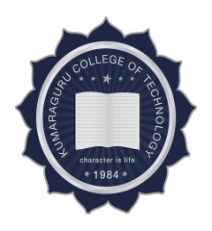 3rd to 8th SemestersBE MECHATRONICS ENGINEERINGDEPARTMENT OF MECHATRONICS ENGINEERINGKUMARAGURU COLLEGE OF TECHNOLOGY(Autonomous Institution Affiliated to  University, Chennai)COIMBATORE – 641049 B.E. MECHATRONICS ENGINEERINGVISIONTo achieve academic and industrial excellence in industrial automation research and innovative product development driven by mechatronics systems.MISSION“The Department is committed to impart the right blend of knowledge and apply the knowledge in real life situations with constant engagement in research to cater the local and global needs. PROGRAM EDUCATIONAL OBJECTIVES (PEO): Develop innovative and sustainable products with multidisciplinary Engineering expertise.Solve complex engineering problems by applying  mechanical, electrical and .computer knowledge and engage in life long learning in their profession Work or pursue higher education in multicultural, multilingual and multinational environment with competent oral and written communication.Lead and contribute in a team entrusted with  professional, social and ethical responsibilities.   (A)PROGRAM OUTCOMES (PO): Engineering Graduates will be able to:Engineering knowledge: Apply the knowledge of mathematics, science, engineering fundamentals, and an engineering specialization to the solution of complex engineering problems. Problem analysis: Identify, formulate, review research literature, and analyze complex engineering problems reaching substantiated conclusions using first principles of mathematics, natural sciences, and engineering sciences. Design/development of solutions: Design solutions for complex engineering problems and design system components or processes that meet the specified needs with appropriate consideration for the public health and safety, and the cultural, societal, and environmental considerations. Conduct investigations of complex problems: Use research-based knowledge and research methods including design of experiments, analysis and interpretation of data, and synthesis of the information to provide valid conclusions. Modern tool usage: Create, select, and apply appropriate techniques, resources, and modern engineering and IT tools including prediction and modeling to complex engineering activities with an understanding of the limitations. The engineer and society: Apply reasoning informed by the contextual knowledge to assess societal, health, safety, legal and cultural issues and the consequent responsibilities relevant to the professional engineering practice. Environment and sustainability: Understand the impact of the professional engineering solutions in societal and environmental contexts, and demonstrate the knowledge of, and need for sustainable development. Ethics: Apply ethical principles and commit to professional ethics and responsibilities and norms of the engineering practice. Individual and team work: Function effectively as an individual, and as a member or leader in diverse teams, and in multidisciplinary settings. Communication: Communicate effectively on complex engineering activities with the engineering community and with society at large, such as, being able to comprehend and write effective reports and design documentation, make effective presentations, and give and receive clear instructions. Project management and finance: Demonstrate knowledge and understanding of the engineering and management principles and apply these to one’s own work, as a member and leader in a team, to manage projects and in multidisciplinary environments. Life-long learning: Recognize the need for, and have the preparation and ability to engage in independent and life-long learning in the broadest context of technological change. (B) PROGRAM SPECIFIC OUTCOMES (PSOs) Design and develop Mechatronics systems to solve the complex engineering problem by integrating electronics, mechanical and control systems.Apply the engineering knowledge to conduct investigations of complex engineering problem related to instrumentation, control, automation, robotics and provide solutions.KUMARAGURU COLLEGE OF TECHNOLOGY, COIMBATORE 641 049(An Autonomous Institution to Anna University, Chennai)Regulations - 2015B.E. MECHATRONICS ENGINEERINGCURRICULUM AND SYLLABISEMESTER – IIITotal periods – 28							Total credits – 24SEMESTER – IVTotal periods – 29					        			       Total credits - 23SEMESTER – VTotal periods – 30							Total credits -	 22		SEMESTER–VITotal periods – 27						Total credits – 21SEMESTER–VIITotal periods – 29						Total credits – 23SEMESTER–VIIITotal periods – 30							Total credits - 18Total Credits (3rd to 8th Semesters) = 131Overall Total Credits (1st to 8th Semesters) = 182*OPEN ELECTIVE ELECTIVE I ELECTIVE IIELECTIVE IIIELECTIVE IVELECTIVE V ELECTIVE VI ONE CREDIT COURSESSEMESTER IVSEMESTER VSEMESTER VISEMESTER VIISEMESTER VIIIOPEN ELECTIVE ELECTIVE I	ELECTIVE Ii	ELECTIVE IiiELECTIVE IVELECTIVE VELECTIVE viCode No.Course TitleCategoryContact HoursLTPCPre- requisitesTHEORYTHEORYTHEORYTHEORYTHEORYTHEORYTHEORYTHEORYU15MAT305Transform methods and Partial Differential EquationsBS43204U15MCT301Mechanics of solids for MechatronicsES43104U15MCT302Mechanics of Fluids for MechatronicsES43104U15MCT303Sensors and InstrumentationPC33003U15MCT304Electrical Machines and DrivesPC33003U15GST001Environmental Science and  EngineeringMC33003PRACTICALPRACTICALPRACTICALPRACTICALPRACTICALPRACTICALPRACTICALPRACTICALU15MCP301Fluid Mechanics and Machinery LaboratoryES30031U15MCP302Sensors and Instrumentation Laboratory PC30031U15GHP301Family ValuesHS11001TOTAL2824Code No.Course TitleCategoryContact HoursLTPCPre- requisitesTHEORYTHEORYTHEORYTHEORYTHEORYTHEORYTHEORYTHEORYU15MAT401Numerical MethodsBS43204U15MCT401Manufacturing  TechnologyPC33003U15MCT402Industrial ElectronicsPC33003U15 MCT403Kinematics of MachineryPC33003U15MCT404Digital Electronics and MicroprocessorPC33003U15GST008Foundation skills in Integrated Product DevelopmentEEC33003PRACTICALPRACTICALPRACTICALPRACTICALPRACTICALPRACTICALPRACTICALPRACTICALU15MCP401Electrical Drive System LaboratoryPC30031U15MCP402Manufacturing Technology LaboratoryPC30031U15ENP401Communication Skill LaboratoryMC30031U15GHP401Professional ValuesHS11001TOTAL2923Code No.Course TitleCategoryContact HoursLTPCPre- requisitesTHEORYTHEORYTHEORYTHEORYTHEORYTHEORYTHEORYTHEORYU15MCT501Signals and Systems PC43104U15MCT502Control EngineeringPC42203U15MCT503Dynamics of MachineryPC42203U15MCT504Mechatronics for Machining PC33003U15MCT505Industrial Automation I PC33003OE1*Open Elective–IOE33003PRACTICALPRACTICALPRACTICALPRACTICALPRACTICALPRACTICALPRACTICALPRACTICALU15MCP501Industrial Automation I Laboratory PC30031U15MCP502Machine Dynamics Laboratory PC30031U15GHP501Social ValuesHS11011TOTAL3022Code No.Course TitleCategoryContact HoursLTPCPre- requisitesTHEORYTHEORYTHEORYTHEORYTHEORYTHEORYTHEORYTHEORYU15MCT601Microcontroller and Embedded SystemsPC33003U15MCT602Design of Machine ElementsPC42203U15MCT603Thermodynamics and Heat Transfer  ES42203E1 *Elective – IPE32013E2**Elective–IIPE33003OE2**Open Elective–IIOE33003PRACTICALPRACTICALPRACTICALPRACTICALPRACTICALPRACTICALPRACTICALPRACTICALU15MCP601CAD/CAM LaboratoryPC30031U15MCP602Embedded system laboratory PC30031U15GHP601National ValuesHS11011TOTAL2721Code No.Course TitleCategoryContact HoursLTPCPre- requisitesTHEORYTHEORYTHEORYTHEORYTHEORYTHEORYTHEORYTHEORYU15MCT701Robotics EngineeringPC33003U15MCT702Industrial Automation  IIPC33003U15MCT703Automotive ElectronicsPC33003E3***Elective–IIIPE33003E4****Elective–IVPE33003OE3***Open Elective–IIIOE33003PRACTICALPRACTICALPRACTICALPRACTICALPRACTICALPRACTICALPRACTICALPRACTICALU15MCP701Project Work Phase IEEC40042U15MCP702Robotics LaboratoryPC30031U15MCP703Industrial Automation II Laboratory PC30031U15GHP601Global ValuesHS11011TOTAL2923Code No.Course TitleCategoryContact HoursLTPCPre- requisitesTHEORYTHEORYTHEORYTHEORYTHEORYTHEORYTHEORYTHEORYE5*****Elective–VPE33003E6******Elective–VIPE33003PRACTICALPRACTICALPRACTICALPRACTICALPRACTICALPRACTICALPRACTICALPRACTICALU15MCP801Project Work Phase IIEEC24002412TOTAL3018Code No.Course TitleCategoryContact HoursLTPCPre- requisitesTHEORYTHEORYTHEORYTHEORYTHEORYTHEORYTHEORYTHEORYU15MCOE01Robotics for EngineersOE33003U15MCOE02Biomimetics and bioinspired design OE33003U15MCOE03Textile MechatronicsOE33003Code No.Course TitleCategoryContact HoursLTPCPre- requisitesTHEORYTHEORYTHEORYTHEORYTHEORYTHEORYTHEORYTHEORYU15MCE101Soft ComputingPE33003U15MCE102Functional programmingPE33003U15MCE103Introduction to Android ProgrammingPE33003Code No.Course TitleCategoryContact HoursLTPCPre- requisitesTHEORYTHEORYTHEORYTHEORYTHEORYTHEORYTHEORYTHEORYU15MCE201Machine Vision SystemPE33003U15MCE202Medical MechatronicsPE33003U15MCE203Digital Signal ProcessingPE33003U15MCE204Micro Electro Mechanical SystemsPE33003U15MCE205Mobile RoboticsPE33003Code No.Course TitleCategoryContact HoursLTPCPre- requisitesTHEORYTHEORYTHEORYTHEORYTHEORYTHEORYTHEORYTHEORYU15MCE301Finite Element AnalysisPE33003U15MCE302Design of Material Handling System PE33003U15MCE303Computer Integrated ManufacturingPE33003Code No.Course TitleCategoryContact HoursLTPCPre- requisitesTHEORYTHEORYTHEORYTHEORYTHEORYTHEORYTHEORYTHEORYU15MCE401Modeling and SimulationPE33003U15MAT701Probability and Applied StatisticsPE33003U15GST004Operations ResearchPE33003Code No.Course TitleCategoryContact HoursLTPCPre- requisitesTHEORYTHEORYTHEORYTHEORYTHEORYTHEORYTHEORYTHEORYU15MCE501Engineering Economics and Project ManagementPE33003U15GST002Total quality ManagementPE33003U15GST003Principles of ManagementPE33003U15GST007Professional Ethics PE33003Code No.Course TitleCategoryContact HoursLTPCPre- requisitesTHEORYTHEORYTHEORYTHEORYTHEORYTHEORYTHEORYTHEORYU15MCE601Renewable Energy Sources PE33003U15MCE602Composite Materials and Sustainable Development PE33003U15MCE603Engineering MetrologyPE33003Code No.Course TitleCategoryContact HoursLTPCPre- requisitesU15MCINXCertification ProgramEEC22001U15MAT305U15MAT305U15MAT305TRANSFORM METHODS AND PARTIAL DIFFERENTIAL EQUATIONSTRANSFORM METHODS AND PARTIAL DIFFERENTIAL EQUATIONSTRANSFORM METHODS AND PARTIAL DIFFERENTIAL EQUATIONSTRANSFORM METHODS AND PARTIAL DIFFERENTIAL EQUATIONSTRANSFORM METHODS AND PARTIAL DIFFERENTIAL EQUATIONSTRANSFORM METHODS AND PARTIAL DIFFERENTIAL EQUATIONSTRANSFORM METHODS AND PARTIAL DIFFERENTIAL EQUATIONSTRANSFORM METHODS AND PARTIAL DIFFERENTIAL EQUATIONSTRANSFORM METHODS AND PARTIAL DIFFERENTIAL EQUATIONSTRANSFORM METHODS AND PARTIAL DIFFERENTIAL EQUATIONSTRANSFORM METHODS AND PARTIAL DIFFERENTIAL EQUATIONSLTTTTPPCU15MAT305U15MAT305U15MAT305TRANSFORM METHODS AND PARTIAL DIFFERENTIAL EQUATIONSTRANSFORM METHODS AND PARTIAL DIFFERENTIAL EQUATIONSTRANSFORM METHODS AND PARTIAL DIFFERENTIAL EQUATIONSTRANSFORM METHODS AND PARTIAL DIFFERENTIAL EQUATIONSTRANSFORM METHODS AND PARTIAL DIFFERENTIAL EQUATIONSTRANSFORM METHODS AND PARTIAL DIFFERENTIAL EQUATIONSTRANSFORM METHODS AND PARTIAL DIFFERENTIAL EQUATIONSTRANSFORM METHODS AND PARTIAL DIFFERENTIAL EQUATIONSTRANSFORM METHODS AND PARTIAL DIFFERENTIAL EQUATIONSTRANSFORM METHODS AND PARTIAL DIFFERENTIAL EQUATIONSTRANSFORM METHODS AND PARTIAL DIFFERENTIAL EQUATIONS32222004Course Outcomes Course Outcomes Course Outcomes Course Outcomes Course Outcomes Course Outcomes Course Outcomes Course Outcomes Course Outcomes Course Outcomes Course Outcomes Course Outcomes Course Outcomes Course Outcomes Course Outcomes Course Outcomes Course Outcomes Course Outcomes Course Outcomes Course Outcomes Course Outcomes Course Outcomes After successful completion of this course, the students should be able toAfter successful completion of this course, the students should be able toAfter successful completion of this course, the students should be able toAfter successful completion of this course, the students should be able toAfter successful completion of this course, the students should be able toAfter successful completion of this course, the students should be able toAfter successful completion of this course, the students should be able toAfter successful completion of this course, the students should be able toAfter successful completion of this course, the students should be able toAfter successful completion of this course, the students should be able toAfter successful completion of this course, the students should be able toAfter successful completion of this course, the students should be able toAfter successful completion of this course, the students should be able toAfter successful completion of this course, the students should be able toAfter successful completion of this course, the students should be able toAfter successful completion of this course, the students should be able toAfter successful completion of this course, the students should be able toAfter successful completion of this course, the students should be able toAfter successful completion of this course, the students should be able toAfter successful completion of this course, the students should be able toAfter successful completion of this course, the students should be able toAfter successful completion of this course, the students should be able toDetermine the Fourier series and half range sine and cosine Series of a function.Determine the Fourier series and half range sine and cosine Series of a function.Determine the Fourier series and half range sine and cosine Series of a function.Determine the Fourier series and half range sine and cosine Series of a function.Determine the Fourier series and half range sine and cosine Series of a function.Determine the Fourier series and half range sine and cosine Series of a function.Determine the Fourier series and half range sine and cosine Series of a function.Determine the Fourier series and half range sine and cosine Series of a function.Determine the Fourier series and half range sine and cosine Series of a function.Determine the Fourier series and half range sine and cosine Series of a function.Determine the Fourier series and half range sine and cosine Series of a function.Determine the Fourier series and half range sine and cosine Series of a function.Determine the Fourier series and half range sine and cosine Series of a function.Determine the Fourier series and half range sine and cosine Series of a function.Determine the Fourier series and half range sine and cosine Series of a function.Determine the Fourier series and half range sine and cosine Series of a function.Determine the Fourier series and half range sine and cosine Series of a function.Determine the Fourier series and half range sine and cosine Series of a function.Determine the Fourier series and half range sine and cosine Series of a function.Determine the Fourier series and half range sine and cosine Series of a function.Determine the Fourier series and half range sine and cosine Series of a function.Determine the Fourier series and half range sine and cosine Series of a function.Find the Fourier transform, sine and cosine transform of certain functions and use Parseval’s identity to evaluate integrals.Find the Fourier transform, sine and cosine transform of certain functions and use Parseval’s identity to evaluate integrals.Find the Fourier transform, sine and cosine transform of certain functions and use Parseval’s identity to evaluate integrals.Find the Fourier transform, sine and cosine transform of certain functions and use Parseval’s identity to evaluate integrals.Find the Fourier transform, sine and cosine transform of certain functions and use Parseval’s identity to evaluate integrals.Find the Fourier transform, sine and cosine transform of certain functions and use Parseval’s identity to evaluate integrals.Find the Fourier transform, sine and cosine transform of certain functions and use Parseval’s identity to evaluate integrals.Find the Fourier transform, sine and cosine transform of certain functions and use Parseval’s identity to evaluate integrals.Find the Fourier transform, sine and cosine transform of certain functions and use Parseval’s identity to evaluate integrals.Find the Fourier transform, sine and cosine transform of certain functions and use Parseval’s identity to evaluate integrals.Find the Fourier transform, sine and cosine transform of certain functions and use Parseval’s identity to evaluate integrals.Find the Fourier transform, sine and cosine transform of certain functions and use Parseval’s identity to evaluate integrals.Find the Fourier transform, sine and cosine transform of certain functions and use Parseval’s identity to evaluate integrals.Find the Fourier transform, sine and cosine transform of certain functions and use Parseval’s identity to evaluate integrals.Find the Fourier transform, sine and cosine transform of certain functions and use Parseval’s identity to evaluate integrals.Find the Fourier transform, sine and cosine transform of certain functions and use Parseval’s identity to evaluate integrals.Find the Fourier transform, sine and cosine transform of certain functions and use Parseval’s identity to evaluate integrals.Find the Fourier transform, sine and cosine transform of certain functions and use Parseval’s identity to evaluate integrals.Find the Fourier transform, sine and cosine transform of certain functions and use Parseval’s identity to evaluate integrals.Find the Fourier transform, sine and cosine transform of certain functions and use Parseval’s identity to evaluate integrals.Find the Fourier transform, sine and cosine transform of certain functions and use Parseval’s identity to evaluate integrals.Find the Fourier transform, sine and cosine transform of certain functions and use Parseval’s identity to evaluate integrals.Formulate partial differential equations and solve certain types of partial differential equations.Formulate partial differential equations and solve certain types of partial differential equations.Formulate partial differential equations and solve certain types of partial differential equations.Formulate partial differential equations and solve certain types of partial differential equations.Formulate partial differential equations and solve certain types of partial differential equations.Formulate partial differential equations and solve certain types of partial differential equations.Formulate partial differential equations and solve certain types of partial differential equations.Formulate partial differential equations and solve certain types of partial differential equations.Formulate partial differential equations and solve certain types of partial differential equations.Formulate partial differential equations and solve certain types of partial differential equations.Formulate partial differential equations and solve certain types of partial differential equations.Formulate partial differential equations and solve certain types of partial differential equations.Formulate partial differential equations and solve certain types of partial differential equations.Formulate partial differential equations and solve certain types of partial differential equations.Formulate partial differential equations and solve certain types of partial differential equations.Formulate partial differential equations and solve certain types of partial differential equations.Formulate partial differential equations and solve certain types of partial differential equations.Formulate partial differential equations and solve certain types of partial differential equations.Formulate partial differential equations and solve certain types of partial differential equations.Formulate partial differential equations and solve certain types of partial differential equations.Formulate partial differential equations and solve certain types of partial differential equations.Formulate partial differential equations and solve certain types of partial differential equations.Estimate the displacement for transverse vibrations of a stretched string and get solution for problems on Transmission line equations using Fourier series.       Estimate the displacement for transverse vibrations of a stretched string and get solution for problems on Transmission line equations using Fourier series.       Estimate the displacement for transverse vibrations of a stretched string and get solution for problems on Transmission line equations using Fourier series.       Estimate the displacement for transverse vibrations of a stretched string and get solution for problems on Transmission line equations using Fourier series.       Estimate the displacement for transverse vibrations of a stretched string and get solution for problems on Transmission line equations using Fourier series.       Estimate the displacement for transverse vibrations of a stretched string and get solution for problems on Transmission line equations using Fourier series.       Estimate the displacement for transverse vibrations of a stretched string and get solution for problems on Transmission line equations using Fourier series.       Estimate the displacement for transverse vibrations of a stretched string and get solution for problems on Transmission line equations using Fourier series.       Estimate the displacement for transverse vibrations of a stretched string and get solution for problems on Transmission line equations using Fourier series.       Estimate the displacement for transverse vibrations of a stretched string and get solution for problems on Transmission line equations using Fourier series.       Estimate the displacement for transverse vibrations of a stretched string and get solution for problems on Transmission line equations using Fourier series.       Estimate the displacement for transverse vibrations of a stretched string and get solution for problems on Transmission line equations using Fourier series.       Estimate the displacement for transverse vibrations of a stretched string and get solution for problems on Transmission line equations using Fourier series.       Estimate the displacement for transverse vibrations of a stretched string and get solution for problems on Transmission line equations using Fourier series.       Estimate the displacement for transverse vibrations of a stretched string and get solution for problems on Transmission line equations using Fourier series.       Estimate the displacement for transverse vibrations of a stretched string and get solution for problems on Transmission line equations using Fourier series.       Estimate the displacement for transverse vibrations of a stretched string and get solution for problems on Transmission line equations using Fourier series.       Estimate the displacement for transverse vibrations of a stretched string and get solution for problems on Transmission line equations using Fourier series.       Estimate the displacement for transverse vibrations of a stretched string and get solution for problems on Transmission line equations using Fourier series.       Estimate the displacement for transverse vibrations of a stretched string and get solution for problems on Transmission line equations using Fourier series.       Estimate the displacement for transverse vibrations of a stretched string and get solution for problems on Transmission line equations using Fourier series.       Estimate the displacement for transverse vibrations of a stretched string and get solution for problems on Transmission line equations using Fourier series.       Apply Laplace transform methods to solve the diffusion equation. Apply Laplace transform methods to solve the diffusion equation. Apply Laplace transform methods to solve the diffusion equation. Apply Laplace transform methods to solve the diffusion equation. Apply Laplace transform methods to solve the diffusion equation. Apply Laplace transform methods to solve the diffusion equation. Apply Laplace transform methods to solve the diffusion equation. Apply Laplace transform methods to solve the diffusion equation. Apply Laplace transform methods to solve the diffusion equation. Apply Laplace transform methods to solve the diffusion equation. Apply Laplace transform methods to solve the diffusion equation. Apply Laplace transform methods to solve the diffusion equation. Apply Laplace transform methods to solve the diffusion equation. Apply Laplace transform methods to solve the diffusion equation. Apply Laplace transform methods to solve the diffusion equation. Apply Laplace transform methods to solve the diffusion equation. Apply Laplace transform methods to solve the diffusion equation. Apply Laplace transform methods to solve the diffusion equation. Apply Laplace transform methods to solve the diffusion equation. Apply Laplace transform methods to solve the diffusion equation. Apply Laplace transform methods to solve the diffusion equation. Apply Laplace transform methods to solve the diffusion equation. Make use of Fourier transform methods to solve diffusion equation and Laplace equation.Make use of Fourier transform methods to solve diffusion equation and Laplace equation.Make use of Fourier transform methods to solve diffusion equation and Laplace equation.Make use of Fourier transform methods to solve diffusion equation and Laplace equation.Make use of Fourier transform methods to solve diffusion equation and Laplace equation.Make use of Fourier transform methods to solve diffusion equation and Laplace equation.Make use of Fourier transform methods to solve diffusion equation and Laplace equation.Make use of Fourier transform methods to solve diffusion equation and Laplace equation.Make use of Fourier transform methods to solve diffusion equation and Laplace equation.Make use of Fourier transform methods to solve diffusion equation and Laplace equation.Make use of Fourier transform methods to solve diffusion equation and Laplace equation.Make use of Fourier transform methods to solve diffusion equation and Laplace equation.Make use of Fourier transform methods to solve diffusion equation and Laplace equation.Make use of Fourier transform methods to solve diffusion equation and Laplace equation.Make use of Fourier transform methods to solve diffusion equation and Laplace equation.Make use of Fourier transform methods to solve diffusion equation and Laplace equation.Make use of Fourier transform methods to solve diffusion equation and Laplace equation.Make use of Fourier transform methods to solve diffusion equation and Laplace equation.Make use of Fourier transform methods to solve diffusion equation and Laplace equation.Make use of Fourier transform methods to solve diffusion equation and Laplace equation.Make use of Fourier transform methods to solve diffusion equation and Laplace equation.Make use of Fourier transform methods to solve diffusion equation and Laplace equation.Pre-requisitePre-requisitePre-requisitePre-requisitePre-requisitePre-requisitePre-requisitePre-requisitePre-requisitePre-requisitePre-requisitePre-requisitePre-requisitePre-requisitePre-requisitePre-requisitePre-requisitePre-requisitePre-requisitePre-requisitePre-requisitePre-requisiteCO/PO Mapping(S/M/W indicates strength of correlation)       S-Strong, M-Medium, W-WeakCO/PO Mapping(S/M/W indicates strength of correlation)       S-Strong, M-Medium, W-WeakCO/PO Mapping(S/M/W indicates strength of correlation)       S-Strong, M-Medium, W-WeakCO/PO Mapping(S/M/W indicates strength of correlation)       S-Strong, M-Medium, W-WeakCO/PO Mapping(S/M/W indicates strength of correlation)       S-Strong, M-Medium, W-WeakCO/PO Mapping(S/M/W indicates strength of correlation)       S-Strong, M-Medium, W-WeakCO/PO Mapping(S/M/W indicates strength of correlation)       S-Strong, M-Medium, W-WeakCO/PO Mapping(S/M/W indicates strength of correlation)       S-Strong, M-Medium, W-WeakCO/PO Mapping(S/M/W indicates strength of correlation)       S-Strong, M-Medium, W-WeakCO/PO Mapping(S/M/W indicates strength of correlation)       S-Strong, M-Medium, W-WeakCO/PO Mapping(S/M/W indicates strength of correlation)       S-Strong, M-Medium, W-WeakCO/PO Mapping(S/M/W indicates strength of correlation)       S-Strong, M-Medium, W-WeakCO/PO Mapping(S/M/W indicates strength of correlation)       S-Strong, M-Medium, W-WeakCO/PO Mapping(S/M/W indicates strength of correlation)       S-Strong, M-Medium, W-WeakCO/PO Mapping(S/M/W indicates strength of correlation)       S-Strong, M-Medium, W-WeakCO/PO Mapping(S/M/W indicates strength of correlation)       S-Strong, M-Medium, W-WeakCO/PO Mapping(S/M/W indicates strength of correlation)       S-Strong, M-Medium, W-WeakCO/PO Mapping(S/M/W indicates strength of correlation)       S-Strong, M-Medium, W-WeakCO/PO Mapping(S/M/W indicates strength of correlation)       S-Strong, M-Medium, W-WeakCO/PO Mapping(S/M/W indicates strength of correlation)       S-Strong, M-Medium, W-WeakCO/PO Mapping(S/M/W indicates strength of correlation)       S-Strong, M-Medium, W-WeakCO/PO Mapping(S/M/W indicates strength of correlation)       S-Strong, M-Medium, W-WeakCOsProgramme Outcomes(POs)Programme Outcomes(POs)Programme Outcomes(POs)Programme Outcomes(POs)Programme Outcomes(POs)Programme Outcomes(POs)Programme Outcomes(POs)Programme Outcomes(POs)Programme Outcomes(POs)Programme Outcomes(POs)Programme Outcomes(POs)Programme Outcomes(POs)Programme Outcomes(POs)Programme Outcomes(POs)Programme Outcomes(POs)Programme Outcomes(POs)Programme Outcomes(POs)Programme Outcomes(POs)Programme Outcomes(POs)Programme Outcomes(POs)Programme Outcomes(POs)COsPO1PO2PO2PO3PO4PO5PO6PO6PO7PO8PO9PO10PO11PO11PO11PO12PO12PSO1PSO1PSO2PSO2CO1SCO2SCO3SCO4SCO5SCO6SCourse Assessment methods:Course Assessment methods:Course Assessment methods:Course Assessment methods:Course Assessment methods:Course Assessment methods:Course Assessment methods:Course Assessment methods:Course Assessment methods:Course Assessment methods:Course Assessment methods:Course Assessment methods:Course Assessment methods:Course Assessment methods:Course Assessment methods:Course Assessment methods:Course Assessment methods:Course Assessment methods:Course Assessment methods:Course Assessment methods:Course Assessment methods:Course Assessment methods:DirectDirectDirectDirectDirectDirectDirectDirectIndirectIndirectIndirectIndirectIndirectIndirectIndirectIndirectIndirectIndirectIndirectIndirectIndirectIndirectInternal test IInternal test IIEnd semester Examination AssignmentInternal test IInternal test IIEnd semester Examination AssignmentInternal test IInternal test IIEnd semester Examination AssignmentInternal test IInternal test IIEnd semester Examination AssignmentInternal test IInternal test IIEnd semester Examination AssignmentInternal test IInternal test IIEnd semester Examination AssignmentInternal test IInternal test IIEnd semester Examination AssignmentInternal test IInternal test IIEnd semester Examination AssignmentCourse end surveyCourse end surveyCourse end surveyCourse end surveyCourse end surveyCourse end surveyCourse end surveyCourse end surveyCourse end surveyCourse end surveyCourse end surveyCourse end surveyCourse end surveyCourse end surveyFOURIER SERIES 	FOURIER SERIES 	FOURIER SERIES 	FOURIER SERIES 	FOURIER SERIES 	FOURIER SERIES 	FOURIER SERIES 	FOURIER SERIES 	FOURIER SERIES 	FOURIER SERIES 	FOURIER SERIES 	FOURIER SERIES 	FOURIER SERIES 	FOURIER SERIES 	FOURIER SERIES 	FOURIER SERIES 	FOURIER SERIES 	12 Hours 12 Hours 12 Hours 12 Hours 12 Hours Dirichlet’s conditions – General Fourier series – Odd and even functions – Half range sine series – Half range cosine series – Parseval’s identity – Harmonic Analysis.Dirichlet’s conditions – General Fourier series – Odd and even functions – Half range sine series – Half range cosine series – Parseval’s identity – Harmonic Analysis.Dirichlet’s conditions – General Fourier series – Odd and even functions – Half range sine series – Half range cosine series – Parseval’s identity – Harmonic Analysis.Dirichlet’s conditions – General Fourier series – Odd and even functions – Half range sine series – Half range cosine series – Parseval’s identity – Harmonic Analysis.Dirichlet’s conditions – General Fourier series – Odd and even functions – Half range sine series – Half range cosine series – Parseval’s identity – Harmonic Analysis.Dirichlet’s conditions – General Fourier series – Odd and even functions – Half range sine series – Half range cosine series – Parseval’s identity – Harmonic Analysis.Dirichlet’s conditions – General Fourier series – Odd and even functions – Half range sine series – Half range cosine series – Parseval’s identity – Harmonic Analysis.Dirichlet’s conditions – General Fourier series – Odd and even functions – Half range sine series – Half range cosine series – Parseval’s identity – Harmonic Analysis.Dirichlet’s conditions – General Fourier series – Odd and even functions – Half range sine series – Half range cosine series – Parseval’s identity – Harmonic Analysis.Dirichlet’s conditions – General Fourier series – Odd and even functions – Half range sine series – Half range cosine series – Parseval’s identity – Harmonic Analysis.Dirichlet’s conditions – General Fourier series – Odd and even functions – Half range sine series – Half range cosine series – Parseval’s identity – Harmonic Analysis.Dirichlet’s conditions – General Fourier series – Odd and even functions – Half range sine series – Half range cosine series – Parseval’s identity – Harmonic Analysis.Dirichlet’s conditions – General Fourier series – Odd and even functions – Half range sine series – Half range cosine series – Parseval’s identity – Harmonic Analysis.Dirichlet’s conditions – General Fourier series – Odd and even functions – Half range sine series – Half range cosine series – Parseval’s identity – Harmonic Analysis.Dirichlet’s conditions – General Fourier series – Odd and even functions – Half range sine series – Half range cosine series – Parseval’s identity – Harmonic Analysis.Dirichlet’s conditions – General Fourier series – Odd and even functions – Half range sine series – Half range cosine series – Parseval’s identity – Harmonic Analysis.Dirichlet’s conditions – General Fourier series – Odd and even functions – Half range sine series – Half range cosine series – Parseval’s identity – Harmonic Analysis.Dirichlet’s conditions – General Fourier series – Odd and even functions – Half range sine series – Half range cosine series – Parseval’s identity – Harmonic Analysis.Dirichlet’s conditions – General Fourier series – Odd and even functions – Half range sine series – Half range cosine series – Parseval’s identity – Harmonic Analysis.Dirichlet’s conditions – General Fourier series – Odd and even functions – Half range sine series – Half range cosine series – Parseval’s identity – Harmonic Analysis.Dirichlet’s conditions – General Fourier series – Odd and even functions – Half range sine series – Half range cosine series – Parseval’s identity – Harmonic Analysis.Dirichlet’s conditions – General Fourier series – Odd and even functions – Half range sine series – Half range cosine series – Parseval’s identity – Harmonic Analysis.FOURIER TRANSFORMFOURIER TRANSFORMFOURIER TRANSFORMFOURIER TRANSFORMFOURIER TRANSFORMFOURIER TRANSFORMFOURIER TRANSFORMFOURIER TRANSFORMFOURIER TRANSFORMFOURIER TRANSFORMFOURIER TRANSFORMFOURIER TRANSFORMFOURIER TRANSFORMFOURIER TRANSFORMFOURIER TRANSFORMFOURIER TRANSFORMFOURIER TRANSFORM12 Hours 12 Hours 12 Hours 12 Hours 12 Hours Infinite Fourier transform pair – Infinite Sine and Cosine transforms – Properties – Transforms of simple functions – Convolution theorem – Parseval’s identity Infinite Fourier transform pair – Infinite Sine and Cosine transforms – Properties – Transforms of simple functions – Convolution theorem – Parseval’s identity Infinite Fourier transform pair – Infinite Sine and Cosine transforms – Properties – Transforms of simple functions – Convolution theorem – Parseval’s identity Infinite Fourier transform pair – Infinite Sine and Cosine transforms – Properties – Transforms of simple functions – Convolution theorem – Parseval’s identity Infinite Fourier transform pair – Infinite Sine and Cosine transforms – Properties – Transforms of simple functions – Convolution theorem – Parseval’s identity Infinite Fourier transform pair – Infinite Sine and Cosine transforms – Properties – Transforms of simple functions – Convolution theorem – Parseval’s identity Infinite Fourier transform pair – Infinite Sine and Cosine transforms – Properties – Transforms of simple functions – Convolution theorem – Parseval’s identity Infinite Fourier transform pair – Infinite Sine and Cosine transforms – Properties – Transforms of simple functions – Convolution theorem – Parseval’s identity Infinite Fourier transform pair – Infinite Sine and Cosine transforms – Properties – Transforms of simple functions – Convolution theorem – Parseval’s identity Infinite Fourier transform pair – Infinite Sine and Cosine transforms – Properties – Transforms of simple functions – Convolution theorem – Parseval’s identity Infinite Fourier transform pair – Infinite Sine and Cosine transforms – Properties – Transforms of simple functions – Convolution theorem – Parseval’s identity Infinite Fourier transform pair – Infinite Sine and Cosine transforms – Properties – Transforms of simple functions – Convolution theorem – Parseval’s identity Infinite Fourier transform pair – Infinite Sine and Cosine transforms – Properties – Transforms of simple functions – Convolution theorem – Parseval’s identity Infinite Fourier transform pair – Infinite Sine and Cosine transforms – Properties – Transforms of simple functions – Convolution theorem – Parseval’s identity Infinite Fourier transform pair – Infinite Sine and Cosine transforms – Properties – Transforms of simple functions – Convolution theorem – Parseval’s identity Infinite Fourier transform pair – Infinite Sine and Cosine transforms – Properties – Transforms of simple functions – Convolution theorem – Parseval’s identity Infinite Fourier transform pair – Infinite Sine and Cosine transforms – Properties – Transforms of simple functions – Convolution theorem – Parseval’s identity Infinite Fourier transform pair – Infinite Sine and Cosine transforms – Properties – Transforms of simple functions – Convolution theorem – Parseval’s identity Infinite Fourier transform pair – Infinite Sine and Cosine transforms – Properties – Transforms of simple functions – Convolution theorem – Parseval’s identity Infinite Fourier transform pair – Infinite Sine and Cosine transforms – Properties – Transforms of simple functions – Convolution theorem – Parseval’s identity Infinite Fourier transform pair – Infinite Sine and Cosine transforms – Properties – Transforms of simple functions – Convolution theorem – Parseval’s identity Infinite Fourier transform pair – Infinite Sine and Cosine transforms – Properties – Transforms of simple functions – Convolution theorem – Parseval’s identity PARTIAL DIFFERENTIAL EQUATIONSPARTIAL DIFFERENTIAL EQUATIONSPARTIAL DIFFERENTIAL EQUATIONSPARTIAL DIFFERENTIAL EQUATIONSPARTIAL DIFFERENTIAL EQUATIONSPARTIAL DIFFERENTIAL EQUATIONSPARTIAL DIFFERENTIAL EQUATIONSPARTIAL DIFFERENTIAL EQUATIONSPARTIAL DIFFERENTIAL EQUATIONSPARTIAL DIFFERENTIAL EQUATIONSPARTIAL DIFFERENTIAL EQUATIONSPARTIAL DIFFERENTIAL EQUATIONSPARTIAL DIFFERENTIAL EQUATIONSPARTIAL DIFFERENTIAL EQUATIONSPARTIAL DIFFERENTIAL EQUATIONSPARTIAL DIFFERENTIAL EQUATIONSPARTIAL DIFFERENTIAL EQUATIONS12 Hours 12 Hours 12 Hours 12 Hours 12 Hours Formation of partial differential equations by elimination of arbitrary constants and arbitrary functions  - Solution of standard types of first order partial differential equations (excluding  reducible to standard types) – Lagrange’s linear equation – Linear Homogeneous partial differential equations of second and higher order with constant coefficients.Formation of partial differential equations by elimination of arbitrary constants and arbitrary functions  - Solution of standard types of first order partial differential equations (excluding  reducible to standard types) – Lagrange’s linear equation – Linear Homogeneous partial differential equations of second and higher order with constant coefficients.Formation of partial differential equations by elimination of arbitrary constants and arbitrary functions  - Solution of standard types of first order partial differential equations (excluding  reducible to standard types) – Lagrange’s linear equation – Linear Homogeneous partial differential equations of second and higher order with constant coefficients.Formation of partial differential equations by elimination of arbitrary constants and arbitrary functions  - Solution of standard types of first order partial differential equations (excluding  reducible to standard types) – Lagrange’s linear equation – Linear Homogeneous partial differential equations of second and higher order with constant coefficients.Formation of partial differential equations by elimination of arbitrary constants and arbitrary functions  - Solution of standard types of first order partial differential equations (excluding  reducible to standard types) – Lagrange’s linear equation – Linear Homogeneous partial differential equations of second and higher order with constant coefficients.Formation of partial differential equations by elimination of arbitrary constants and arbitrary functions  - Solution of standard types of first order partial differential equations (excluding  reducible to standard types) – Lagrange’s linear equation – Linear Homogeneous partial differential equations of second and higher order with constant coefficients.Formation of partial differential equations by elimination of arbitrary constants and arbitrary functions  - Solution of standard types of first order partial differential equations (excluding  reducible to standard types) – Lagrange’s linear equation – Linear Homogeneous partial differential equations of second and higher order with constant coefficients.Formation of partial differential equations by elimination of arbitrary constants and arbitrary functions  - Solution of standard types of first order partial differential equations (excluding  reducible to standard types) – Lagrange’s linear equation – Linear Homogeneous partial differential equations of second and higher order with constant coefficients.Formation of partial differential equations by elimination of arbitrary constants and arbitrary functions  - Solution of standard types of first order partial differential equations (excluding  reducible to standard types) – Lagrange’s linear equation – Linear Homogeneous partial differential equations of second and higher order with constant coefficients.Formation of partial differential equations by elimination of arbitrary constants and arbitrary functions  - Solution of standard types of first order partial differential equations (excluding  reducible to standard types) – Lagrange’s linear equation – Linear Homogeneous partial differential equations of second and higher order with constant coefficients.Formation of partial differential equations by elimination of arbitrary constants and arbitrary functions  - Solution of standard types of first order partial differential equations (excluding  reducible to standard types) – Lagrange’s linear equation – Linear Homogeneous partial differential equations of second and higher order with constant coefficients.Formation of partial differential equations by elimination of arbitrary constants and arbitrary functions  - Solution of standard types of first order partial differential equations (excluding  reducible to standard types) – Lagrange’s linear equation – Linear Homogeneous partial differential equations of second and higher order with constant coefficients.Formation of partial differential equations by elimination of arbitrary constants and arbitrary functions  - Solution of standard types of first order partial differential equations (excluding  reducible to standard types) – Lagrange’s linear equation – Linear Homogeneous partial differential equations of second and higher order with constant coefficients.Formation of partial differential equations by elimination of arbitrary constants and arbitrary functions  - Solution of standard types of first order partial differential equations (excluding  reducible to standard types) – Lagrange’s linear equation – Linear Homogeneous partial differential equations of second and higher order with constant coefficients.Formation of partial differential equations by elimination of arbitrary constants and arbitrary functions  - Solution of standard types of first order partial differential equations (excluding  reducible to standard types) – Lagrange’s linear equation – Linear Homogeneous partial differential equations of second and higher order with constant coefficients.Formation of partial differential equations by elimination of arbitrary constants and arbitrary functions  - Solution of standard types of first order partial differential equations (excluding  reducible to standard types) – Lagrange’s linear equation – Linear Homogeneous partial differential equations of second and higher order with constant coefficients.Formation of partial differential equations by elimination of arbitrary constants and arbitrary functions  - Solution of standard types of first order partial differential equations (excluding  reducible to standard types) – Lagrange’s linear equation – Linear Homogeneous partial differential equations of second and higher order with constant coefficients.Formation of partial differential equations by elimination of arbitrary constants and arbitrary functions  - Solution of standard types of first order partial differential equations (excluding  reducible to standard types) – Lagrange’s linear equation – Linear Homogeneous partial differential equations of second and higher order with constant coefficients.Formation of partial differential equations by elimination of arbitrary constants and arbitrary functions  - Solution of standard types of first order partial differential equations (excluding  reducible to standard types) – Lagrange’s linear equation – Linear Homogeneous partial differential equations of second and higher order with constant coefficients.Formation of partial differential equations by elimination of arbitrary constants and arbitrary functions  - Solution of standard types of first order partial differential equations (excluding  reducible to standard types) – Lagrange’s linear equation – Linear Homogeneous partial differential equations of second and higher order with constant coefficients.Formation of partial differential equations by elimination of arbitrary constants and arbitrary functions  - Solution of standard types of first order partial differential equations (excluding  reducible to standard types) – Lagrange’s linear equation – Linear Homogeneous partial differential equations of second and higher order with constant coefficients.Formation of partial differential equations by elimination of arbitrary constants and arbitrary functions  - Solution of standard types of first order partial differential equations (excluding  reducible to standard types) – Lagrange’s linear equation – Linear Homogeneous partial differential equations of second and higher order with constant coefficients.SOLUTION OF WAVE EQUATIONSSOLUTION OF WAVE EQUATIONSSOLUTION OF WAVE EQUATIONSSOLUTION OF WAVE EQUATIONSSOLUTION OF WAVE EQUATIONSSOLUTION OF WAVE EQUATIONSSOLUTION OF WAVE EQUATIONSSOLUTION OF WAVE EQUATIONSSOLUTION OF WAVE EQUATIONSSOLUTION OF WAVE EQUATIONSSOLUTION OF WAVE EQUATIONSSOLUTION OF WAVE EQUATIONSSOLUTION OF WAVE EQUATIONSSOLUTION OF WAVE EQUATIONSSOLUTION OF WAVE EQUATIONSSOLUTION OF WAVE EQUATIONSSOLUTION OF WAVE EQUATIONS12 Hours 12 Hours 12 Hours 12 Hours 12 Hours Fourier series method:  Solution of transverse vibrations of a stretched string - Problems on Transmission line equations.Fourier series method:  Solution of transverse vibrations of a stretched string - Problems on Transmission line equations.Fourier series method:  Solution of transverse vibrations of a stretched string - Problems on Transmission line equations.Fourier series method:  Solution of transverse vibrations of a stretched string - Problems on Transmission line equations.Fourier series method:  Solution of transverse vibrations of a stretched string - Problems on Transmission line equations.Fourier series method:  Solution of transverse vibrations of a stretched string - Problems on Transmission line equations.Fourier series method:  Solution of transverse vibrations of a stretched string - Problems on Transmission line equations.Fourier series method:  Solution of transverse vibrations of a stretched string - Problems on Transmission line equations.Fourier series method:  Solution of transverse vibrations of a stretched string - Problems on Transmission line equations.Fourier series method:  Solution of transverse vibrations of a stretched string - Problems on Transmission line equations.Fourier series method:  Solution of transverse vibrations of a stretched string - Problems on Transmission line equations.Fourier series method:  Solution of transverse vibrations of a stretched string - Problems on Transmission line equations.Fourier series method:  Solution of transverse vibrations of a stretched string - Problems on Transmission line equations.Fourier series method:  Solution of transverse vibrations of a stretched string - Problems on Transmission line equations.Fourier series method:  Solution of transverse vibrations of a stretched string - Problems on Transmission line equations.Fourier series method:  Solution of transverse vibrations of a stretched string - Problems on Transmission line equations.Fourier series method:  Solution of transverse vibrations of a stretched string - Problems on Transmission line equations.Fourier series method:  Solution of transverse vibrations of a stretched string - Problems on Transmission line equations.Fourier series method:  Solution of transverse vibrations of a stretched string - Problems on Transmission line equations.Fourier series method:  Solution of transverse vibrations of a stretched string - Problems on Transmission line equations.Fourier series method:  Solution of transverse vibrations of a stretched string - Problems on Transmission line equations.Fourier series method:  Solution of transverse vibrations of a stretched string - Problems on Transmission line equations.SOLUTION OF HEAT EQUATIONSSOLUTION OF HEAT EQUATIONSSOLUTION OF HEAT EQUATIONSSOLUTION OF HEAT EQUATIONSSOLUTION OF HEAT EQUATIONSSOLUTION OF HEAT EQUATIONSSOLUTION OF HEAT EQUATIONSSOLUTION OF HEAT EQUATIONSSOLUTION OF HEAT EQUATIONSSOLUTION OF HEAT EQUATIONSSOLUTION OF HEAT EQUATIONSSOLUTION OF HEAT EQUATIONSSOLUTION OF HEAT EQUATIONSSOLUTION OF HEAT EQUATIONSSOLUTION OF HEAT EQUATIONSSOLUTION OF HEAT EQUATIONSSOLUTION OF HEAT EQUATIONS12 Hours 12 Hours 12 Hours 12 Hours 12 Hours Laplace Transform Method: Solution of diffusion equation. Fourier Transform Method: Solution of diffusion equation and Laplace equation.Laplace Transform Method: Solution of diffusion equation. Fourier Transform Method: Solution of diffusion equation and Laplace equation.Laplace Transform Method: Solution of diffusion equation. Fourier Transform Method: Solution of diffusion equation and Laplace equation.Laplace Transform Method: Solution of diffusion equation. Fourier Transform Method: Solution of diffusion equation and Laplace equation.Laplace Transform Method: Solution of diffusion equation. Fourier Transform Method: Solution of diffusion equation and Laplace equation.Laplace Transform Method: Solution of diffusion equation. Fourier Transform Method: Solution of diffusion equation and Laplace equation.Laplace Transform Method: Solution of diffusion equation. Fourier Transform Method: Solution of diffusion equation and Laplace equation.Laplace Transform Method: Solution of diffusion equation. Fourier Transform Method: Solution of diffusion equation and Laplace equation.Laplace Transform Method: Solution of diffusion equation. Fourier Transform Method: Solution of diffusion equation and Laplace equation.Laplace Transform Method: Solution of diffusion equation. Fourier Transform Method: Solution of diffusion equation and Laplace equation.Laplace Transform Method: Solution of diffusion equation. Fourier Transform Method: Solution of diffusion equation and Laplace equation.Laplace Transform Method: Solution of diffusion equation. Fourier Transform Method: Solution of diffusion equation and Laplace equation.Laplace Transform Method: Solution of diffusion equation. Fourier Transform Method: Solution of diffusion equation and Laplace equation.Laplace Transform Method: Solution of diffusion equation. Fourier Transform Method: Solution of diffusion equation and Laplace equation.Laplace Transform Method: Solution of diffusion equation. Fourier Transform Method: Solution of diffusion equation and Laplace equation.Laplace Transform Method: Solution of diffusion equation. Fourier Transform Method: Solution of diffusion equation and Laplace equation.Laplace Transform Method: Solution of diffusion equation. Fourier Transform Method: Solution of diffusion equation and Laplace equation.Laplace Transform Method: Solution of diffusion equation. Fourier Transform Method: Solution of diffusion equation and Laplace equation.Laplace Transform Method: Solution of diffusion equation. Fourier Transform Method: Solution of diffusion equation and Laplace equation.Laplace Transform Method: Solution of diffusion equation. Fourier Transform Method: Solution of diffusion equation and Laplace equation.Laplace Transform Method: Solution of diffusion equation. Fourier Transform Method: Solution of diffusion equation and Laplace equation.Laplace Transform Method: Solution of diffusion equation. Fourier Transform Method: Solution of diffusion equation and Laplace equation.Theory: 45 Hrs                                    Tutorial: 15 Hrs                                      Total Hours: 60Theory: 45 Hrs                                    Tutorial: 15 Hrs                                      Total Hours: 60Theory: 45 Hrs                                    Tutorial: 15 Hrs                                      Total Hours: 60Theory: 45 Hrs                                    Tutorial: 15 Hrs                                      Total Hours: 60Theory: 45 Hrs                                    Tutorial: 15 Hrs                                      Total Hours: 60Theory: 45 Hrs                                    Tutorial: 15 Hrs                                      Total Hours: 60Theory: 45 Hrs                                    Tutorial: 15 Hrs                                      Total Hours: 60Theory: 45 Hrs                                    Tutorial: 15 Hrs                                      Total Hours: 60Theory: 45 Hrs                                    Tutorial: 15 Hrs                                      Total Hours: 60Theory: 45 Hrs                                    Tutorial: 15 Hrs                                      Total Hours: 60Theory: 45 Hrs                                    Tutorial: 15 Hrs                                      Total Hours: 60Theory: 45 Hrs                                    Tutorial: 15 Hrs                                      Total Hours: 60Theory: 45 Hrs                                    Tutorial: 15 Hrs                                      Total Hours: 60Theory: 45 Hrs                                    Tutorial: 15 Hrs                                      Total Hours: 60Theory: 45 Hrs                                    Tutorial: 15 Hrs                                      Total Hours: 60Theory: 45 Hrs                                    Tutorial: 15 Hrs                                      Total Hours: 60Theory: 45 Hrs                                    Tutorial: 15 Hrs                                      Total Hours: 60Theory: 45 Hrs                                    Tutorial: 15 Hrs                                      Total Hours: 60Theory: 45 Hrs                                    Tutorial: 15 Hrs                                      Total Hours: 60Theory: 45 Hrs                                    Tutorial: 15 Hrs                                      Total Hours: 60Theory: 45 Hrs                                    Tutorial: 15 Hrs                                      Total Hours: 60Theory: 45 Hrs                                    Tutorial: 15 Hrs                                      Total Hours: 60REFERENCES:REFERENCES:REFERENCES:REFERENCES:REFERENCES:REFERENCES:REFERENCES:REFERENCES:REFERENCES:REFERENCES:REFERENCES:REFERENCES:REFERENCES:REFERENCES:REFERENCES:REFERENCES:REFERENCES:REFERENCES:REFERENCES:REFERENCES:REFERENCES:REFERENCES:Sankara Rao K., “Introduction to partial differential equations”, Prentice Hall of India, New Delhi, 2006.Sankara Rao K., “Introduction to partial differential equations”, Prentice Hall of India, New Delhi, 2006.Sankara Rao K., “Introduction to partial differential equations”, Prentice Hall of India, New Delhi, 2006.Sankara Rao K., “Introduction to partial differential equations”, Prentice Hall of India, New Delhi, 2006.Sankara Rao K., “Introduction to partial differential equations”, Prentice Hall of India, New Delhi, 2006.Sankara Rao K., “Introduction to partial differential equations”, Prentice Hall of India, New Delhi, 2006.Sankara Rao K., “Introduction to partial differential equations”, Prentice Hall of India, New Delhi, 2006.Sankara Rao K., “Introduction to partial differential equations”, Prentice Hall of India, New Delhi, 2006.Sankara Rao K., “Introduction to partial differential equations”, Prentice Hall of India, New Delhi, 2006.Sankara Rao K., “Introduction to partial differential equations”, Prentice Hall of India, New Delhi, 2006.Sankara Rao K., “Introduction to partial differential equations”, Prentice Hall of India, New Delhi, 2006.Sankara Rao K., “Introduction to partial differential equations”, Prentice Hall of India, New Delhi, 2006.Sankara Rao K., “Introduction to partial differential equations”, Prentice Hall of India, New Delhi, 2006.Sankara Rao K., “Introduction to partial differential equations”, Prentice Hall of India, New Delhi, 2006.Sankara Rao K., “Introduction to partial differential equations”, Prentice Hall of India, New Delhi, 2006.Sankara Rao K., “Introduction to partial differential equations”, Prentice Hall of India, New Delhi, 2006.Sankara Rao K., “Introduction to partial differential equations”, Prentice Hall of India, New Delhi, 2006.Sankara Rao K., “Introduction to partial differential equations”, Prentice Hall of India, New Delhi, 2006.Sankara Rao K., “Introduction to partial differential equations”, Prentice Hall of India, New Delhi, 2006.Sankara Rao K., “Introduction to partial differential equations”, Prentice Hall of India, New Delhi, 2006.Sankara Rao K., “Introduction to partial differential equations”, Prentice Hall of India, New Delhi, 2006.Sankara Rao K., “Introduction to partial differential equations”, Prentice Hall of India, New Delhi, 2006.Veerarajan T., “Engineering Mathematics”, Third Edition, Tata McGraw Hill, New Delhi, 2007.Veerarajan T., “Engineering Mathematics”, Third Edition, Tata McGraw Hill, New Delhi, 2007.Veerarajan T., “Engineering Mathematics”, Third Edition, Tata McGraw Hill, New Delhi, 2007.Veerarajan T., “Engineering Mathematics”, Third Edition, Tata McGraw Hill, New Delhi, 2007.Veerarajan T., “Engineering Mathematics”, Third Edition, Tata McGraw Hill, New Delhi, 2007.Veerarajan T., “Engineering Mathematics”, Third Edition, Tata McGraw Hill, New Delhi, 2007.Veerarajan T., “Engineering Mathematics”, Third Edition, Tata McGraw Hill, New Delhi, 2007.Veerarajan T., “Engineering Mathematics”, Third Edition, Tata McGraw Hill, New Delhi, 2007.Veerarajan T., “Engineering Mathematics”, Third Edition, Tata McGraw Hill, New Delhi, 2007.Veerarajan T., “Engineering Mathematics”, Third Edition, Tata McGraw Hill, New Delhi, 2007.Veerarajan T., “Engineering Mathematics”, Third Edition, Tata McGraw Hill, New Delhi, 2007.Veerarajan T., “Engineering Mathematics”, Third Edition, Tata McGraw Hill, New Delhi, 2007.Veerarajan T., “Engineering Mathematics”, Third Edition, Tata McGraw Hill, New Delhi, 2007.Veerarajan T., “Engineering Mathematics”, Third Edition, Tata McGraw Hill, New Delhi, 2007.Veerarajan T., “Engineering Mathematics”, Third Edition, Tata McGraw Hill, New Delhi, 2007.Veerarajan T., “Engineering Mathematics”, Third Edition, Tata McGraw Hill, New Delhi, 2007.Veerarajan T., “Engineering Mathematics”, Third Edition, Tata McGraw Hill, New Delhi, 2007.Veerarajan T., “Engineering Mathematics”, Third Edition, Tata McGraw Hill, New Delhi, 2007.Veerarajan T., “Engineering Mathematics”, Third Edition, Tata McGraw Hill, New Delhi, 2007.Veerarajan T., “Engineering Mathematics”, Third Edition, Tata McGraw Hill, New Delhi, 2007.Veerarajan T., “Engineering Mathematics”, Third Edition, Tata McGraw Hill, New Delhi, 2007.Veerarajan T., “Engineering Mathematics”, Third Edition, Tata McGraw Hill, New Delhi, 2007.Grewal B S., “Higher Engineering Mathematics”, 42nd Edition, Khanna Publishers, Delhi, 2012.Grewal B S., “Higher Engineering Mathematics”, 42nd Edition, Khanna Publishers, Delhi, 2012.Grewal B S., “Higher Engineering Mathematics”, 42nd Edition, Khanna Publishers, Delhi, 2012.Grewal B S., “Higher Engineering Mathematics”, 42nd Edition, Khanna Publishers, Delhi, 2012.Grewal B S., “Higher Engineering Mathematics”, 42nd Edition, Khanna Publishers, Delhi, 2012.Grewal B S., “Higher Engineering Mathematics”, 42nd Edition, Khanna Publishers, Delhi, 2012.Grewal B S., “Higher Engineering Mathematics”, 42nd Edition, Khanna Publishers, Delhi, 2012.Grewal B S., “Higher Engineering Mathematics”, 42nd Edition, Khanna Publishers, Delhi, 2012.Grewal B S., “Higher Engineering Mathematics”, 42nd Edition, Khanna Publishers, Delhi, 2012.Grewal B S., “Higher Engineering Mathematics”, 42nd Edition, Khanna Publishers, Delhi, 2012.Grewal B S., “Higher Engineering Mathematics”, 42nd Edition, Khanna Publishers, Delhi, 2012.Grewal B S., “Higher Engineering Mathematics”, 42nd Edition, Khanna Publishers, Delhi, 2012.Grewal B S., “Higher Engineering Mathematics”, 42nd Edition, Khanna Publishers, Delhi, 2012.Grewal B S., “Higher Engineering Mathematics”, 42nd Edition, Khanna Publishers, Delhi, 2012.Grewal B S., “Higher Engineering Mathematics”, 42nd Edition, Khanna Publishers, Delhi, 2012.Grewal B S., “Higher Engineering Mathematics”, 42nd Edition, Khanna Publishers, Delhi, 2012.Grewal B S., “Higher Engineering Mathematics”, 42nd Edition, Khanna Publishers, Delhi, 2012.Grewal B S., “Higher Engineering Mathematics”, 42nd Edition, Khanna Publishers, Delhi, 2012.Grewal B S., “Higher Engineering Mathematics”, 42nd Edition, Khanna Publishers, Delhi, 2012.Grewal B S., “Higher Engineering Mathematics”, 42nd Edition, Khanna Publishers, Delhi, 2012.Grewal B S., “Higher Engineering Mathematics”, 42nd Edition, Khanna Publishers, Delhi, 2012.Grewal B S., “Higher Engineering Mathematics”, 42nd Edition, Khanna Publishers, Delhi, 2012.Ian Sneddon , “Elements of partial differential equations”, McGraw – Hill New Delhi, 2003.Ian Sneddon , “Elements of partial differential equations”, McGraw – Hill New Delhi, 2003.Ian Sneddon , “Elements of partial differential equations”, McGraw – Hill New Delhi, 2003.Ian Sneddon , “Elements of partial differential equations”, McGraw – Hill New Delhi, 2003.Ian Sneddon , “Elements of partial differential equations”, McGraw – Hill New Delhi, 2003.Ian Sneddon , “Elements of partial differential equations”, McGraw – Hill New Delhi, 2003.Ian Sneddon , “Elements of partial differential equations”, McGraw – Hill New Delhi, 2003.Ian Sneddon , “Elements of partial differential equations”, McGraw – Hill New Delhi, 2003.Ian Sneddon , “Elements of partial differential equations”, McGraw – Hill New Delhi, 2003.Ian Sneddon , “Elements of partial differential equations”, McGraw – Hill New Delhi, 2003.Ian Sneddon , “Elements of partial differential equations”, McGraw – Hill New Delhi, 2003.Ian Sneddon , “Elements of partial differential equations”, McGraw – Hill New Delhi, 2003.Ian Sneddon , “Elements of partial differential equations”, McGraw – Hill New Delhi, 2003.Ian Sneddon , “Elements of partial differential equations”, McGraw – Hill New Delhi, 2003.Ian Sneddon , “Elements of partial differential equations”, McGraw – Hill New Delhi, 2003.Ian Sneddon , “Elements of partial differential equations”, McGraw – Hill New Delhi, 2003.Ian Sneddon , “Elements of partial differential equations”, McGraw – Hill New Delhi, 2003.Ian Sneddon , “Elements of partial differential equations”, McGraw – Hill New Delhi, 2003.Ian Sneddon , “Elements of partial differential equations”, McGraw – Hill New Delhi, 2003.Ian Sneddon , “Elements of partial differential equations”, McGraw – Hill New Delhi, 2003.Ian Sneddon , “Elements of partial differential equations”, McGraw – Hill New Delhi, 2003.Ian Sneddon , “Elements of partial differential equations”, McGraw – Hill New Delhi, 2003.Howard B.Wilson and Louis H. Turcotte, “Advanced Mathematics and Mechanics Applications Using MATLAB”, McGraw Hill, 1998.Howard B.Wilson and Louis H. Turcotte, “Advanced Mathematics and Mechanics Applications Using MATLAB”, McGraw Hill, 1998.Howard B.Wilson and Louis H. Turcotte, “Advanced Mathematics and Mechanics Applications Using MATLAB”, McGraw Hill, 1998.Howard B.Wilson and Louis H. Turcotte, “Advanced Mathematics and Mechanics Applications Using MATLAB”, McGraw Hill, 1998.Howard B.Wilson and Louis H. Turcotte, “Advanced Mathematics and Mechanics Applications Using MATLAB”, McGraw Hill, 1998.Howard B.Wilson and Louis H. Turcotte, “Advanced Mathematics and Mechanics Applications Using MATLAB”, McGraw Hill, 1998.Howard B.Wilson and Louis H. Turcotte, “Advanced Mathematics and Mechanics Applications Using MATLAB”, McGraw Hill, 1998.Howard B.Wilson and Louis H. Turcotte, “Advanced Mathematics and Mechanics Applications Using MATLAB”, McGraw Hill, 1998.Howard B.Wilson and Louis H. Turcotte, “Advanced Mathematics and Mechanics Applications Using MATLAB”, McGraw Hill, 1998.Howard B.Wilson and Louis H. Turcotte, “Advanced Mathematics and Mechanics Applications Using MATLAB”, McGraw Hill, 1998.Howard B.Wilson and Louis H. Turcotte, “Advanced Mathematics and Mechanics Applications Using MATLAB”, McGraw Hill, 1998.Howard B.Wilson and Louis H. Turcotte, “Advanced Mathematics and Mechanics Applications Using MATLAB”, McGraw Hill, 1998.Howard B.Wilson and Louis H. Turcotte, “Advanced Mathematics and Mechanics Applications Using MATLAB”, McGraw Hill, 1998.Howard B.Wilson and Louis H. Turcotte, “Advanced Mathematics and Mechanics Applications Using MATLAB”, McGraw Hill, 1998.Howard B.Wilson and Louis H. Turcotte, “Advanced Mathematics and Mechanics Applications Using MATLAB”, McGraw Hill, 1998.Howard B.Wilson and Louis H. Turcotte, “Advanced Mathematics and Mechanics Applications Using MATLAB”, McGraw Hill, 1998.Howard B.Wilson and Louis H. Turcotte, “Advanced Mathematics and Mechanics Applications Using MATLAB”, McGraw Hill, 1998.Howard B.Wilson and Louis H. Turcotte, “Advanced Mathematics and Mechanics Applications Using MATLAB”, McGraw Hill, 1998.Howard B.Wilson and Louis H. Turcotte, “Advanced Mathematics and Mechanics Applications Using MATLAB”, McGraw Hill, 1998.Howard B.Wilson and Louis H. Turcotte, “Advanced Mathematics and Mechanics Applications Using MATLAB”, McGraw Hill, 1998.Howard B.Wilson and Louis H. Turcotte, “Advanced Mathematics and Mechanics Applications Using MATLAB”, McGraw Hill, 1998.Howard B.Wilson and Louis H. Turcotte, “Advanced Mathematics and Mechanics Applications Using MATLAB”, McGraw Hill, 1998.U15MCT301U15MCT301U15MCT301MECHANICS OF SOLIDS FOR MECHATRONICSMECHANICS OF SOLIDS FOR MECHATRONICSMECHANICS OF SOLIDS FOR MECHATRONICSMECHANICS OF SOLIDS FOR MECHATRONICSMECHANICS OF SOLIDS FOR MECHATRONICSMECHANICS OF SOLIDS FOR MECHATRONICSMECHANICS OF SOLIDS FOR MECHATRONICSMECHANICS OF SOLIDS FOR MECHATRONICSMECHANICS OF SOLIDS FOR MECHATRONICSMECHANICS OF SOLIDS FOR MECHATRONICSLLLTTTPCCU15MCT301U15MCT301U15MCT301MECHANICS OF SOLIDS FOR MECHATRONICSMECHANICS OF SOLIDS FOR MECHATRONICSMECHANICS OF SOLIDS FOR MECHATRONICSMECHANICS OF SOLIDS FOR MECHATRONICSMECHANICS OF SOLIDS FOR MECHATRONICSMECHANICS OF SOLIDS FOR MECHATRONICSMECHANICS OF SOLIDS FOR MECHATRONICSMECHANICS OF SOLIDS FOR MECHATRONICSMECHANICS OF SOLIDS FOR MECHATRONICSMECHANICS OF SOLIDS FOR MECHATRONICS333111044Course Outcomes Course Outcomes Course Outcomes Course Outcomes Course Outcomes Course Outcomes Course Outcomes Course Outcomes Course Outcomes Course Outcomes Course Outcomes Course Outcomes Course Outcomes Course Outcomes Course Outcomes Course Outcomes Course Outcomes Course Outcomes Course Outcomes Course Outcomes Course Outcomes Course Outcomes After successful completion of this course, the students should be able toAfter successful completion of this course, the students should be able toAfter successful completion of this course, the students should be able toAfter successful completion of this course, the students should be able toAfter successful completion of this course, the students should be able toAfter successful completion of this course, the students should be able toAfter successful completion of this course, the students should be able toAfter successful completion of this course, the students should be able toAfter successful completion of this course, the students should be able toAfter successful completion of this course, the students should be able toAfter successful completion of this course, the students should be able toAfter successful completion of this course, the students should be able toAfter successful completion of this course, the students should be able toAfter successful completion of this course, the students should be able toAfter successful completion of this course, the students should be able toAfter successful completion of this course, the students should be able toAfter successful completion of this course, the students should be able toAfter successful completion of this course, the students should be able toAfter successful completion of this course, the students should be able toAfter successful completion of this course, the students should be able toAfter successful completion of this course, the students should be able toAfter successful completion of this course, the students should be able toRecognize the elastic response of the materials and types of failures Recognize the elastic response of the materials and types of failures Recognize the elastic response of the materials and types of failures Recognize the elastic response of the materials and types of failures Recognize the elastic response of the materials and types of failures Recognize the elastic response of the materials and types of failures Recognize the elastic response of the materials and types of failures Recognize the elastic response of the materials and types of failures Recognize the elastic response of the materials and types of failures Recognize the elastic response of the materials and types of failures Recognize the elastic response of the materials and types of failures Recognize the elastic response of the materials and types of failures Recognize the elastic response of the materials and types of failures Recognize the elastic response of the materials and types of failures Recognize the elastic response of the materials and types of failures Recognize the elastic response of the materials and types of failures Recognize the elastic response of the materials and types of failures Recognize the elastic response of the materials and types of failures Recognize the elastic response of the materials and types of failures Recognize the elastic response of the materials and types of failures Recognize the elastic response of the materials and types of failures Recognize the elastic response of the materials and types of failures Calculate the stresses and deflection in simple bars, compound bars and bi-axial load systemCalculate the stresses and deflection in simple bars, compound bars and bi-axial load systemCalculate the stresses and deflection in simple bars, compound bars and bi-axial load systemCalculate the stresses and deflection in simple bars, compound bars and bi-axial load systemCalculate the stresses and deflection in simple bars, compound bars and bi-axial load systemCalculate the stresses and deflection in simple bars, compound bars and bi-axial load systemCalculate the stresses and deflection in simple bars, compound bars and bi-axial load systemCalculate the stresses and deflection in simple bars, compound bars and bi-axial load systemCalculate the stresses and deflection in simple bars, compound bars and bi-axial load systemCalculate the stresses and deflection in simple bars, compound bars and bi-axial load systemCalculate the stresses and deflection in simple bars, compound bars and bi-axial load systemCalculate the stresses and deflection in simple bars, compound bars and bi-axial load systemCalculate the stresses and deflection in simple bars, compound bars and bi-axial load systemCalculate the stresses and deflection in simple bars, compound bars and bi-axial load systemCalculate the stresses and deflection in simple bars, compound bars and bi-axial load systemCalculate the stresses and deflection in simple bars, compound bars and bi-axial load systemCalculate the stresses and deflection in simple bars, compound bars and bi-axial load systemCalculate the stresses and deflection in simple bars, compound bars and bi-axial load systemCalculate the stresses and deflection in simple bars, compound bars and bi-axial load systemCalculate the stresses and deflection in simple bars, compound bars and bi-axial load systemCalculate the stresses and deflection in simple bars, compound bars and bi-axial load systemCalculate the stresses and deflection in simple bars, compound bars and bi-axial load systemFind the strain energy store in the member for different loadingsFind the strain energy store in the member for different loadingsFind the strain energy store in the member for different loadingsFind the strain energy store in the member for different loadingsFind the strain energy store in the member for different loadingsFind the strain energy store in the member for different loadingsFind the strain energy store in the member for different loadingsFind the strain energy store in the member for different loadingsFind the strain energy store in the member for different loadingsFind the strain energy store in the member for different loadingsFind the strain energy store in the member for different loadingsFind the strain energy store in the member for different loadingsFind the strain energy store in the member for different loadingsFind the strain energy store in the member for different loadingsFind the strain energy store in the member for different loadingsFind the strain energy store in the member for different loadingsFind the strain energy store in the member for different loadingsFind the strain energy store in the member for different loadingsFind the strain energy store in the member for different loadingsFind the strain energy store in the member for different loadingsFind the strain energy store in the member for different loadingsFind the strain energy store in the member for different loadingsLocate maximum values of shear force and bending moments in a given beamLocate maximum values of shear force and bending moments in a given beamLocate maximum values of shear force and bending moments in a given beamLocate maximum values of shear force and bending moments in a given beamLocate maximum values of shear force and bending moments in a given beamLocate maximum values of shear force and bending moments in a given beamLocate maximum values of shear force and bending moments in a given beamLocate maximum values of shear force and bending moments in a given beamLocate maximum values of shear force and bending moments in a given beamLocate maximum values of shear force and bending moments in a given beamLocate maximum values of shear force and bending moments in a given beamLocate maximum values of shear force and bending moments in a given beamLocate maximum values of shear force and bending moments in a given beamLocate maximum values of shear force and bending moments in a given beamLocate maximum values of shear force and bending moments in a given beamLocate maximum values of shear force and bending moments in a given beamLocate maximum values of shear force and bending moments in a given beamLocate maximum values of shear force and bending moments in a given beamLocate maximum values of shear force and bending moments in a given beamLocate maximum values of shear force and bending moments in a given beamLocate maximum values of shear force and bending moments in a given beamLocate maximum values of shear force and bending moments in a given beamCalculate the stresses induced in various types of beamsCalculate the stresses induced in various types of beamsCalculate the stresses induced in various types of beamsCalculate the stresses induced in various types of beamsCalculate the stresses induced in various types of beamsCalculate the stresses induced in various types of beamsCalculate the stresses induced in various types of beamsCalculate the stresses induced in various types of beamsCalculate the stresses induced in various types of beamsCalculate the stresses induced in various types of beamsCalculate the stresses induced in various types of beamsCalculate the stresses induced in various types of beamsCalculate the stresses induced in various types of beamsCalculate the stresses induced in various types of beamsCalculate the stresses induced in various types of beamsCalculate the stresses induced in various types of beamsCalculate the stresses induced in various types of beamsCalculate the stresses induced in various types of beamsCalculate the stresses induced in various types of beamsCalculate the stresses induced in various types of beamsCalculate the stresses induced in various types of beamsCalculate the stresses induced in various types of beamsEstimate the slope and deflection of beams for various loading conditions Estimate the slope and deflection of beams for various loading conditions Estimate the slope and deflection of beams for various loading conditions Estimate the slope and deflection of beams for various loading conditions Estimate the slope and deflection of beams for various loading conditions Estimate the slope and deflection of beams for various loading conditions Estimate the slope and deflection of beams for various loading conditions Estimate the slope and deflection of beams for various loading conditions Estimate the slope and deflection of beams for various loading conditions Estimate the slope and deflection of beams for various loading conditions Estimate the slope and deflection of beams for various loading conditions Estimate the slope and deflection of beams for various loading conditions Estimate the slope and deflection of beams for various loading conditions Estimate the slope and deflection of beams for various loading conditions Estimate the slope and deflection of beams for various loading conditions Estimate the slope and deflection of beams for various loading conditions Estimate the slope and deflection of beams for various loading conditions Estimate the slope and deflection of beams for various loading conditions Estimate the slope and deflection of beams for various loading conditions Estimate the slope and deflection of beams for various loading conditions Estimate the slope and deflection of beams for various loading conditions Estimate the slope and deflection of beams for various loading conditions Find the crippling load for a column with different end conditions  Find the crippling load for a column with different end conditions  Find the crippling load for a column with different end conditions  Find the crippling load for a column with different end conditions  Find the crippling load for a column with different end conditions  Find the crippling load for a column with different end conditions  Find the crippling load for a column with different end conditions  Find the crippling load for a column with different end conditions  Find the crippling load for a column with different end conditions  Find the crippling load for a column with different end conditions  Find the crippling load for a column with different end conditions  Find the crippling load for a column with different end conditions  Find the crippling load for a column with different end conditions  Find the crippling load for a column with different end conditions  Find the crippling load for a column with different end conditions  Find the crippling load for a column with different end conditions  Find the crippling load for a column with different end conditions  Find the crippling load for a column with different end conditions  Find the crippling load for a column with different end conditions  Find the crippling load for a column with different end conditions  Find the crippling load for a column with different end conditions  Find the crippling load for a column with different end conditions  Determine the power transmitting, torque carrying capacities of the circular shafts Determine the power transmitting, torque carrying capacities of the circular shafts Determine the power transmitting, torque carrying capacities of the circular shafts Determine the power transmitting, torque carrying capacities of the circular shafts Determine the power transmitting, torque carrying capacities of the circular shafts Determine the power transmitting, torque carrying capacities of the circular shafts Determine the power transmitting, torque carrying capacities of the circular shafts Determine the power transmitting, torque carrying capacities of the circular shafts Determine the power transmitting, torque carrying capacities of the circular shafts Determine the power transmitting, torque carrying capacities of the circular shafts Determine the power transmitting, torque carrying capacities of the circular shafts Determine the power transmitting, torque carrying capacities of the circular shafts Determine the power transmitting, torque carrying capacities of the circular shafts Determine the power transmitting, torque carrying capacities of the circular shafts Determine the power transmitting, torque carrying capacities of the circular shafts Determine the power transmitting, torque carrying capacities of the circular shafts Determine the power transmitting, torque carrying capacities of the circular shafts Determine the power transmitting, torque carrying capacities of the circular shafts Determine the power transmitting, torque carrying capacities of the circular shafts Determine the power transmitting, torque carrying capacities of the circular shafts Determine the power transmitting, torque carrying capacities of the circular shafts Determine the power transmitting, torque carrying capacities of the circular shafts Calculate the required thickness of the pressure vessel for a given internal pressure Calculate the required thickness of the pressure vessel for a given internal pressure Calculate the required thickness of the pressure vessel for a given internal pressure Calculate the required thickness of the pressure vessel for a given internal pressure Calculate the required thickness of the pressure vessel for a given internal pressure Calculate the required thickness of the pressure vessel for a given internal pressure Calculate the required thickness of the pressure vessel for a given internal pressure Calculate the required thickness of the pressure vessel for a given internal pressure Calculate the required thickness of the pressure vessel for a given internal pressure Calculate the required thickness of the pressure vessel for a given internal pressure Calculate the required thickness of the pressure vessel for a given internal pressure Calculate the required thickness of the pressure vessel for a given internal pressure Calculate the required thickness of the pressure vessel for a given internal pressure Calculate the required thickness of the pressure vessel for a given internal pressure Calculate the required thickness of the pressure vessel for a given internal pressure Calculate the required thickness of the pressure vessel for a given internal pressure Calculate the required thickness of the pressure vessel for a given internal pressure Calculate the required thickness of the pressure vessel for a given internal pressure Calculate the required thickness of the pressure vessel for a given internal pressure Calculate the required thickness of the pressure vessel for a given internal pressure Calculate the required thickness of the pressure vessel for a given internal pressure Calculate the required thickness of the pressure vessel for a given internal pressure Pre-requisitePre-requisitePre-requisitePre-requisitePre-requisitePre-requisitePre-requisitePre-requisitePre-requisitePre-requisitePre-requisitePre-requisitePre-requisitePre-requisitePre-requisitePre-requisitePre-requisitePre-requisitePre-requisitePre-requisitePre-requisitePre-requisiteCO/PO Mapping(S/M/W indicates strength of correlation)       S-Strong, M-Medium, W-WeakCO/PO Mapping(S/M/W indicates strength of correlation)       S-Strong, M-Medium, W-WeakCO/PO Mapping(S/M/W indicates strength of correlation)       S-Strong, M-Medium, W-WeakCO/PO Mapping(S/M/W indicates strength of correlation)       S-Strong, M-Medium, W-WeakCO/PO Mapping(S/M/W indicates strength of correlation)       S-Strong, M-Medium, W-WeakCO/PO Mapping(S/M/W indicates strength of correlation)       S-Strong, M-Medium, W-WeakCO/PO Mapping(S/M/W indicates strength of correlation)       S-Strong, M-Medium, W-WeakCO/PO Mapping(S/M/W indicates strength of correlation)       S-Strong, M-Medium, W-WeakCO/PO Mapping(S/M/W indicates strength of correlation)       S-Strong, M-Medium, W-WeakCO/PO Mapping(S/M/W indicates strength of correlation)       S-Strong, M-Medium, W-WeakCO/PO Mapping(S/M/W indicates strength of correlation)       S-Strong, M-Medium, W-WeakCO/PO Mapping(S/M/W indicates strength of correlation)       S-Strong, M-Medium, W-WeakCO/PO Mapping(S/M/W indicates strength of correlation)       S-Strong, M-Medium, W-WeakCO/PO Mapping(S/M/W indicates strength of correlation)       S-Strong, M-Medium, W-WeakCO/PO Mapping(S/M/W indicates strength of correlation)       S-Strong, M-Medium, W-WeakCO/PO Mapping(S/M/W indicates strength of correlation)       S-Strong, M-Medium, W-WeakCO/PO Mapping(S/M/W indicates strength of correlation)       S-Strong, M-Medium, W-WeakCO/PO Mapping(S/M/W indicates strength of correlation)       S-Strong, M-Medium, W-WeakCO/PO Mapping(S/M/W indicates strength of correlation)       S-Strong, M-Medium, W-WeakCO/PO Mapping(S/M/W indicates strength of correlation)       S-Strong, M-Medium, W-WeakCO/PO Mapping(S/M/W indicates strength of correlation)       S-Strong, M-Medium, W-WeakCO/PO Mapping(S/M/W indicates strength of correlation)       S-Strong, M-Medium, W-WeakCOsProgramme Outcomes(POs)Programme Outcomes(POs)Programme Outcomes(POs)Programme Outcomes(POs)Programme Outcomes(POs)Programme Outcomes(POs)Programme Outcomes(POs)Programme Outcomes(POs)Programme Outcomes(POs)Programme Outcomes(POs)Programme Outcomes(POs)Programme Outcomes(POs)Programme Outcomes(POs)Programme Outcomes(POs)Programme Outcomes(POs)Programme Outcomes(POs)Programme Outcomes(POs)Programme Outcomes(POs)Programme Outcomes(POs)Programme Outcomes(POs)Programme Outcomes(POs)COsPO1PO2PO2PO3PO4PO5PO6PO6PO7PO8PO9PO10PO10PO11PO12PO12PO12PSO 1PSO 1PSO 1PSO2CO1MMCO2MMSSSMCO3MMSSSCO4MMSSSMCO5MMSSSWCO6MMSSSWCO7MMMMSSSCO8MMSSSMCO9MMSSSCourse Assessment methods:Course Assessment methods:Course Assessment methods:Course Assessment methods:Course Assessment methods:Course Assessment methods:Course Assessment methods:Course Assessment methods:Course Assessment methods:Course Assessment methods:Course Assessment methods:Course Assessment methods:Course Assessment methods:Course Assessment methods:Course Assessment methods:Course Assessment methods:Course Assessment methods:Course Assessment methods:Course Assessment methods:Course Assessment methods:Course Assessment methods:Course Assessment methods:DirectDirectDirectDirectDirectDirectDirectDirectIndirectIndirectIndirectIndirectIndirectIndirectIndirectIndirectIndirectIndirectIndirectIndirectIndirectIndirectInternal test IInternal test IIEnd semester Examination AssignmentInternal test IInternal test IIEnd semester Examination AssignmentInternal test IInternal test IIEnd semester Examination AssignmentInternal test IInternal test IIEnd semester Examination AssignmentInternal test IInternal test IIEnd semester Examination AssignmentInternal test IInternal test IIEnd semester Examination AssignmentInternal test IInternal test IIEnd semester Examination AssignmentInternal test IInternal test IIEnd semester Examination AssignmentCourse end surveyCourse end surveyCourse end surveyCourse end surveyCourse end surveyCourse end surveyCourse end surveyCourse end surveyCourse end surveyCourse end surveyCourse end surveyCourse end surveyCourse end surveyCourse end surveyELASTIC RESPONSE OF MATERIALS	ELASTIC RESPONSE OF MATERIALS	ELASTIC RESPONSE OF MATERIALS	ELASTIC RESPONSE OF MATERIALS	ELASTIC RESPONSE OF MATERIALS	ELASTIC RESPONSE OF MATERIALS	ELASTIC RESPONSE OF MATERIALS	ELASTIC RESPONSE OF MATERIALS	ELASTIC RESPONSE OF MATERIALS	ELASTIC RESPONSE OF MATERIALS	ELASTIC RESPONSE OF MATERIALS	ELASTIC RESPONSE OF MATERIALS	ELASTIC RESPONSE OF MATERIALS	ELASTIC RESPONSE OF MATERIALS	ELASTIC RESPONSE OF MATERIALS	ELASTIC RESPONSE OF MATERIALS	ELASTIC RESPONSE OF MATERIALS	12 Hours 12 Hours 12 Hours 12 Hours 12 Hours Introduction to elastic response – stresses (tensile, compressive, shear & bending) & strength – strain and deformation, stress-strain curve for steel - Stresses and deformation of simple and compound bars under axial loads - Elastic constants and their relations - Introduction to types of failures- strength and stiffness based design-Thermal stresses and creep. Tutorials: Measurement of tensile strength and modulus of elasticity.Introduction to elastic response – stresses (tensile, compressive, shear & bending) & strength – strain and deformation, stress-strain curve for steel - Stresses and deformation of simple and compound bars under axial loads - Elastic constants and their relations - Introduction to types of failures- strength and stiffness based design-Thermal stresses and creep. Tutorials: Measurement of tensile strength and modulus of elasticity.Introduction to elastic response – stresses (tensile, compressive, shear & bending) & strength – strain and deformation, stress-strain curve for steel - Stresses and deformation of simple and compound bars under axial loads - Elastic constants and their relations - Introduction to types of failures- strength and stiffness based design-Thermal stresses and creep. Tutorials: Measurement of tensile strength and modulus of elasticity.Introduction to elastic response – stresses (tensile, compressive, shear & bending) & strength – strain and deformation, stress-strain curve for steel - Stresses and deformation of simple and compound bars under axial loads - Elastic constants and their relations - Introduction to types of failures- strength and stiffness based design-Thermal stresses and creep. Tutorials: Measurement of tensile strength and modulus of elasticity.Introduction to elastic response – stresses (tensile, compressive, shear & bending) & strength – strain and deformation, stress-strain curve for steel - Stresses and deformation of simple and compound bars under axial loads - Elastic constants and their relations - Introduction to types of failures- strength and stiffness based design-Thermal stresses and creep. Tutorials: Measurement of tensile strength and modulus of elasticity.Introduction to elastic response – stresses (tensile, compressive, shear & bending) & strength – strain and deformation, stress-strain curve for steel - Stresses and deformation of simple and compound bars under axial loads - Elastic constants and their relations - Introduction to types of failures- strength and stiffness based design-Thermal stresses and creep. Tutorials: Measurement of tensile strength and modulus of elasticity.Introduction to elastic response – stresses (tensile, compressive, shear & bending) & strength – strain and deformation, stress-strain curve for steel - Stresses and deformation of simple and compound bars under axial loads - Elastic constants and their relations - Introduction to types of failures- strength and stiffness based design-Thermal stresses and creep. Tutorials: Measurement of tensile strength and modulus of elasticity.Introduction to elastic response – stresses (tensile, compressive, shear & bending) & strength – strain and deformation, stress-strain curve for steel - Stresses and deformation of simple and compound bars under axial loads - Elastic constants and their relations - Introduction to types of failures- strength and stiffness based design-Thermal stresses and creep. Tutorials: Measurement of tensile strength and modulus of elasticity.Introduction to elastic response – stresses (tensile, compressive, shear & bending) & strength – strain and deformation, stress-strain curve for steel - Stresses and deformation of simple and compound bars under axial loads - Elastic constants and their relations - Introduction to types of failures- strength and stiffness based design-Thermal stresses and creep. Tutorials: Measurement of tensile strength and modulus of elasticity.Introduction to elastic response – stresses (tensile, compressive, shear & bending) & strength – strain and deformation, stress-strain curve for steel - Stresses and deformation of simple and compound bars under axial loads - Elastic constants and their relations - Introduction to types of failures- strength and stiffness based design-Thermal stresses and creep. Tutorials: Measurement of tensile strength and modulus of elasticity.Introduction to elastic response – stresses (tensile, compressive, shear & bending) & strength – strain and deformation, stress-strain curve for steel - Stresses and deformation of simple and compound bars under axial loads - Elastic constants and their relations - Introduction to types of failures- strength and stiffness based design-Thermal stresses and creep. Tutorials: Measurement of tensile strength and modulus of elasticity.Introduction to elastic response – stresses (tensile, compressive, shear & bending) & strength – strain and deformation, stress-strain curve for steel - Stresses and deformation of simple and compound bars under axial loads - Elastic constants and their relations - Introduction to types of failures- strength and stiffness based design-Thermal stresses and creep. Tutorials: Measurement of tensile strength and modulus of elasticity.Introduction to elastic response – stresses (tensile, compressive, shear & bending) & strength – strain and deformation, stress-strain curve for steel - Stresses and deformation of simple and compound bars under axial loads - Elastic constants and their relations - Introduction to types of failures- strength and stiffness based design-Thermal stresses and creep. Tutorials: Measurement of tensile strength and modulus of elasticity.Introduction to elastic response – stresses (tensile, compressive, shear & bending) & strength – strain and deformation, stress-strain curve for steel - Stresses and deformation of simple and compound bars under axial loads - Elastic constants and their relations - Introduction to types of failures- strength and stiffness based design-Thermal stresses and creep. Tutorials: Measurement of tensile strength and modulus of elasticity.Introduction to elastic response – stresses (tensile, compressive, shear & bending) & strength – strain and deformation, stress-strain curve for steel - Stresses and deformation of simple and compound bars under axial loads - Elastic constants and their relations - Introduction to types of failures- strength and stiffness based design-Thermal stresses and creep. Tutorials: Measurement of tensile strength and modulus of elasticity.Introduction to elastic response – stresses (tensile, compressive, shear & bending) & strength – strain and deformation, stress-strain curve for steel - Stresses and deformation of simple and compound bars under axial loads - Elastic constants and their relations - Introduction to types of failures- strength and stiffness based design-Thermal stresses and creep. Tutorials: Measurement of tensile strength and modulus of elasticity.Introduction to elastic response – stresses (tensile, compressive, shear & bending) & strength – strain and deformation, stress-strain curve for steel - Stresses and deformation of simple and compound bars under axial loads - Elastic constants and their relations - Introduction to types of failures- strength and stiffness based design-Thermal stresses and creep. Tutorials: Measurement of tensile strength and modulus of elasticity.Introduction to elastic response – stresses (tensile, compressive, shear & bending) & strength – strain and deformation, stress-strain curve for steel - Stresses and deformation of simple and compound bars under axial loads - Elastic constants and their relations - Introduction to types of failures- strength and stiffness based design-Thermal stresses and creep. Tutorials: Measurement of tensile strength and modulus of elasticity.Introduction to elastic response – stresses (tensile, compressive, shear & bending) & strength – strain and deformation, stress-strain curve for steel - Stresses and deformation of simple and compound bars under axial loads - Elastic constants and their relations - Introduction to types of failures- strength and stiffness based design-Thermal stresses and creep. Tutorials: Measurement of tensile strength and modulus of elasticity.Introduction to elastic response – stresses (tensile, compressive, shear & bending) & strength – strain and deformation, stress-strain curve for steel - Stresses and deformation of simple and compound bars under axial loads - Elastic constants and their relations - Introduction to types of failures- strength and stiffness based design-Thermal stresses and creep. Tutorials: Measurement of tensile strength and modulus of elasticity.Introduction to elastic response – stresses (tensile, compressive, shear & bending) & strength – strain and deformation, stress-strain curve for steel - Stresses and deformation of simple and compound bars under axial loads - Elastic constants and their relations - Introduction to types of failures- strength and stiffness based design-Thermal stresses and creep. Tutorials: Measurement of tensile strength and modulus of elasticity.Introduction to elastic response – stresses (tensile, compressive, shear & bending) & strength – strain and deformation, stress-strain curve for steel - Stresses and deformation of simple and compound bars under axial loads - Elastic constants and their relations - Introduction to types of failures- strength and stiffness based design-Thermal stresses and creep. Tutorials: Measurement of tensile strength and modulus of elasticity.BI-AXIAL STRESSES AND STRAIN ENERGY BI-AXIAL STRESSES AND STRAIN ENERGY BI-AXIAL STRESSES AND STRAIN ENERGY BI-AXIAL STRESSES AND STRAIN ENERGY BI-AXIAL STRESSES AND STRAIN ENERGY BI-AXIAL STRESSES AND STRAIN ENERGY BI-AXIAL STRESSES AND STRAIN ENERGY BI-AXIAL STRESSES AND STRAIN ENERGY BI-AXIAL STRESSES AND STRAIN ENERGY BI-AXIAL STRESSES AND STRAIN ENERGY BI-AXIAL STRESSES AND STRAIN ENERGY BI-AXIAL STRESSES AND STRAIN ENERGY BI-AXIAL STRESSES AND STRAIN ENERGY BI-AXIAL STRESSES AND STRAIN ENERGY BI-AXIAL STRESSES AND STRAIN ENERGY BI-AXIAL STRESSES AND STRAIN ENERGY BI-AXIAL STRESSES AND STRAIN ENERGY 12 Hours 12 Hours 12 Hours 12 Hours 12 Hours Principal stresses – Introduction, significance, calculation of principal stresses - Mohr’s circle to find principal stresses - Strain energy in gradually applied loads, suddenly applied loads and Impact loads Elements of fracture mechanics. Principal stresses – Introduction, significance, calculation of principal stresses - Mohr’s circle to find principal stresses - Strain energy in gradually applied loads, suddenly applied loads and Impact loads Elements of fracture mechanics. Principal stresses – Introduction, significance, calculation of principal stresses - Mohr’s circle to find principal stresses - Strain energy in gradually applied loads, suddenly applied loads and Impact loads Elements of fracture mechanics. Principal stresses – Introduction, significance, calculation of principal stresses - Mohr’s circle to find principal stresses - Strain energy in gradually applied loads, suddenly applied loads and Impact loads Elements of fracture mechanics. Principal stresses – Introduction, significance, calculation of principal stresses - Mohr’s circle to find principal stresses - Strain energy in gradually applied loads, suddenly applied loads and Impact loads Elements of fracture mechanics. Principal stresses – Introduction, significance, calculation of principal stresses - Mohr’s circle to find principal stresses - Strain energy in gradually applied loads, suddenly applied loads and Impact loads Elements of fracture mechanics. Principal stresses – Introduction, significance, calculation of principal stresses - Mohr’s circle to find principal stresses - Strain energy in gradually applied loads, suddenly applied loads and Impact loads Elements of fracture mechanics. Principal stresses – Introduction, significance, calculation of principal stresses - Mohr’s circle to find principal stresses - Strain energy in gradually applied loads, suddenly applied loads and Impact loads Elements of fracture mechanics. Principal stresses – Introduction, significance, calculation of principal stresses - Mohr’s circle to find principal stresses - Strain energy in gradually applied loads, suddenly applied loads and Impact loads Elements of fracture mechanics. Principal stresses – Introduction, significance, calculation of principal stresses - Mohr’s circle to find principal stresses - Strain energy in gradually applied loads, suddenly applied loads and Impact loads Elements of fracture mechanics. Principal stresses – Introduction, significance, calculation of principal stresses - Mohr’s circle to find principal stresses - Strain energy in gradually applied loads, suddenly applied loads and Impact loads Elements of fracture mechanics. Principal stresses – Introduction, significance, calculation of principal stresses - Mohr’s circle to find principal stresses - Strain energy in gradually applied loads, suddenly applied loads and Impact loads Elements of fracture mechanics. Principal stresses – Introduction, significance, calculation of principal stresses - Mohr’s circle to find principal stresses - Strain energy in gradually applied loads, suddenly applied loads and Impact loads Elements of fracture mechanics. Principal stresses – Introduction, significance, calculation of principal stresses - Mohr’s circle to find principal stresses - Strain energy in gradually applied loads, suddenly applied loads and Impact loads Elements of fracture mechanics. Principal stresses – Introduction, significance, calculation of principal stresses - Mohr’s circle to find principal stresses - Strain energy in gradually applied loads, suddenly applied loads and Impact loads Elements of fracture mechanics. Principal stresses – Introduction, significance, calculation of principal stresses - Mohr’s circle to find principal stresses - Strain energy in gradually applied loads, suddenly applied loads and Impact loads Elements of fracture mechanics. Principal stresses – Introduction, significance, calculation of principal stresses - Mohr’s circle to find principal stresses - Strain energy in gradually applied loads, suddenly applied loads and Impact loads Elements of fracture mechanics. Principal stresses – Introduction, significance, calculation of principal stresses - Mohr’s circle to find principal stresses - Strain energy in gradually applied loads, suddenly applied loads and Impact loads Elements of fracture mechanics. Principal stresses – Introduction, significance, calculation of principal stresses - Mohr’s circle to find principal stresses - Strain energy in gradually applied loads, suddenly applied loads and Impact loads Elements of fracture mechanics. Principal stresses – Introduction, significance, calculation of principal stresses - Mohr’s circle to find principal stresses - Strain energy in gradually applied loads, suddenly applied loads and Impact loads Elements of fracture mechanics. Principal stresses – Introduction, significance, calculation of principal stresses - Mohr’s circle to find principal stresses - Strain energy in gradually applied loads, suddenly applied loads and Impact loads Elements of fracture mechanics. Principal stresses – Introduction, significance, calculation of principal stresses - Mohr’s circle to find principal stresses - Strain energy in gradually applied loads, suddenly applied loads and Impact loads Elements of fracture mechanics. STRESSES IN BEAMSSTRESSES IN BEAMSSTRESSES IN BEAMSSTRESSES IN BEAMSSTRESSES IN BEAMSSTRESSES IN BEAMSSTRESSES IN BEAMSSTRESSES IN BEAMSSTRESSES IN BEAMSSTRESSES IN BEAMSSTRESSES IN BEAMSSTRESSES IN BEAMSSTRESSES IN BEAMSSTRESSES IN BEAMSSTRESSES IN BEAMSSTRESSES IN BEAMSSTRESSES IN BEAMS12 Hours 12 Hours 12 Hours 12 Hours 12 Hours Types of beams: supports and loads – Cantilever, Simply supported and Overhanging beams - Shear force and bending moment diagrams. Stresses in beams – theory of simple bending and its applicability for actual conditions effect of shape of beams on stress induced - Bending stress and flexural strength. Tutorials: Measurement of flexural strength - Shear stresses in beams.Types of beams: supports and loads – Cantilever, Simply supported and Overhanging beams - Shear force and bending moment diagrams. Stresses in beams – theory of simple bending and its applicability for actual conditions effect of shape of beams on stress induced - Bending stress and flexural strength. Tutorials: Measurement of flexural strength - Shear stresses in beams.Types of beams: supports and loads – Cantilever, Simply supported and Overhanging beams - Shear force and bending moment diagrams. Stresses in beams – theory of simple bending and its applicability for actual conditions effect of shape of beams on stress induced - Bending stress and flexural strength. Tutorials: Measurement of flexural strength - Shear stresses in beams.Types of beams: supports and loads – Cantilever, Simply supported and Overhanging beams - Shear force and bending moment diagrams. Stresses in beams – theory of simple bending and its applicability for actual conditions effect of shape of beams on stress induced - Bending stress and flexural strength. Tutorials: Measurement of flexural strength - Shear stresses in beams.Types of beams: supports and loads – Cantilever, Simply supported and Overhanging beams - Shear force and bending moment diagrams. Stresses in beams – theory of simple bending and its applicability for actual conditions effect of shape of beams on stress induced - Bending stress and flexural strength. Tutorials: Measurement of flexural strength - Shear stresses in beams.Types of beams: supports and loads – Cantilever, Simply supported and Overhanging beams - Shear force and bending moment diagrams. Stresses in beams – theory of simple bending and its applicability for actual conditions effect of shape of beams on stress induced - Bending stress and flexural strength. Tutorials: Measurement of flexural strength - Shear stresses in beams.Types of beams: supports and loads – Cantilever, Simply supported and Overhanging beams - Shear force and bending moment diagrams. Stresses in beams – theory of simple bending and its applicability for actual conditions effect of shape of beams on stress induced - Bending stress and flexural strength. Tutorials: Measurement of flexural strength - Shear stresses in beams.Types of beams: supports and loads – Cantilever, Simply supported and Overhanging beams - Shear force and bending moment diagrams. Stresses in beams – theory of simple bending and its applicability for actual conditions effect of shape of beams on stress induced - Bending stress and flexural strength. Tutorials: Measurement of flexural strength - Shear stresses in beams.Types of beams: supports and loads – Cantilever, Simply supported and Overhanging beams - Shear force and bending moment diagrams. Stresses in beams – theory of simple bending and its applicability for actual conditions effect of shape of beams on stress induced - Bending stress and flexural strength. Tutorials: Measurement of flexural strength - Shear stresses in beams.Types of beams: supports and loads – Cantilever, Simply supported and Overhanging beams - Shear force and bending moment diagrams. Stresses in beams – theory of simple bending and its applicability for actual conditions effect of shape of beams on stress induced - Bending stress and flexural strength. Tutorials: Measurement of flexural strength - Shear stresses in beams.Types of beams: supports and loads – Cantilever, Simply supported and Overhanging beams - Shear force and bending moment diagrams. Stresses in beams – theory of simple bending and its applicability for actual conditions effect of shape of beams on stress induced - Bending stress and flexural strength. Tutorials: Measurement of flexural strength - Shear stresses in beams.Types of beams: supports and loads – Cantilever, Simply supported and Overhanging beams - Shear force and bending moment diagrams. Stresses in beams – theory of simple bending and its applicability for actual conditions effect of shape of beams on stress induced - Bending stress and flexural strength. Tutorials: Measurement of flexural strength - Shear stresses in beams.Types of beams: supports and loads – Cantilever, Simply supported and Overhanging beams - Shear force and bending moment diagrams. Stresses in beams – theory of simple bending and its applicability for actual conditions effect of shape of beams on stress induced - Bending stress and flexural strength. Tutorials: Measurement of flexural strength - Shear stresses in beams.Types of beams: supports and loads – Cantilever, Simply supported and Overhanging beams - Shear force and bending moment diagrams. Stresses in beams – theory of simple bending and its applicability for actual conditions effect of shape of beams on stress induced - Bending stress and flexural strength. Tutorials: Measurement of flexural strength - Shear stresses in beams.Types of beams: supports and loads – Cantilever, Simply supported and Overhanging beams - Shear force and bending moment diagrams. Stresses in beams – theory of simple bending and its applicability for actual conditions effect of shape of beams on stress induced - Bending stress and flexural strength. Tutorials: Measurement of flexural strength - Shear stresses in beams.Types of beams: supports and loads – Cantilever, Simply supported and Overhanging beams - Shear force and bending moment diagrams. Stresses in beams – theory of simple bending and its applicability for actual conditions effect of shape of beams on stress induced - Bending stress and flexural strength. Tutorials: Measurement of flexural strength - Shear stresses in beams.Types of beams: supports and loads – Cantilever, Simply supported and Overhanging beams - Shear force and bending moment diagrams. Stresses in beams – theory of simple bending and its applicability for actual conditions effect of shape of beams on stress induced - Bending stress and flexural strength. Tutorials: Measurement of flexural strength - Shear stresses in beams.Types of beams: supports and loads – Cantilever, Simply supported and Overhanging beams - Shear force and bending moment diagrams. Stresses in beams – theory of simple bending and its applicability for actual conditions effect of shape of beams on stress induced - Bending stress and flexural strength. Tutorials: Measurement of flexural strength - Shear stresses in beams.Types of beams: supports and loads – Cantilever, Simply supported and Overhanging beams - Shear force and bending moment diagrams. Stresses in beams – theory of simple bending and its applicability for actual conditions effect of shape of beams on stress induced - Bending stress and flexural strength. Tutorials: Measurement of flexural strength - Shear stresses in beams.Types of beams: supports and loads – Cantilever, Simply supported and Overhanging beams - Shear force and bending moment diagrams. Stresses in beams – theory of simple bending and its applicability for actual conditions effect of shape of beams on stress induced - Bending stress and flexural strength. Tutorials: Measurement of flexural strength - Shear stresses in beams.Types of beams: supports and loads – Cantilever, Simply supported and Overhanging beams - Shear force and bending moment diagrams. Stresses in beams – theory of simple bending and its applicability for actual conditions effect of shape of beams on stress induced - Bending stress and flexural strength. Tutorials: Measurement of flexural strength - Shear stresses in beams.Types of beams: supports and loads – Cantilever, Simply supported and Overhanging beams - Shear force and bending moment diagrams. Stresses in beams – theory of simple bending and its applicability for actual conditions effect of shape of beams on stress induced - Bending stress and flexural strength. Tutorials: Measurement of flexural strength - Shear stresses in beams.DEFLECTION OF BEAMSDEFLECTION OF BEAMSDEFLECTION OF BEAMSDEFLECTION OF BEAMSDEFLECTION OF BEAMSDEFLECTION OF BEAMSDEFLECTION OF BEAMSDEFLECTION OF BEAMSDEFLECTION OF BEAMSDEFLECTION OF BEAMSDEFLECTION OF BEAMSDEFLECTION OF BEAMSDEFLECTION OF BEAMSDEFLECTION OF BEAMSDEFLECTION OF BEAMSDEFLECTION OF BEAMSDEFLECTION OF BEAMS12 Hours 12 Hours 12 Hours 12 Hours 12 Hours Elastic curve– Evaluation of beam deflection and slope: Double integration method & Macaulay’s method Columns: End conditions, equivalent length – Euler’s equation and its limitations – slenderness ratio – Rankine’s formula for columnsElastic curve– Evaluation of beam deflection and slope: Double integration method & Macaulay’s method Columns: End conditions, equivalent length – Euler’s equation and its limitations – slenderness ratio – Rankine’s formula for columnsElastic curve– Evaluation of beam deflection and slope: Double integration method & Macaulay’s method Columns: End conditions, equivalent length – Euler’s equation and its limitations – slenderness ratio – Rankine’s formula for columnsElastic curve– Evaluation of beam deflection and slope: Double integration method & Macaulay’s method Columns: End conditions, equivalent length – Euler’s equation and its limitations – slenderness ratio – Rankine’s formula for columnsElastic curve– Evaluation of beam deflection and slope: Double integration method & Macaulay’s method Columns: End conditions, equivalent length – Euler’s equation and its limitations – slenderness ratio – Rankine’s formula for columnsElastic curve– Evaluation of beam deflection and slope: Double integration method & Macaulay’s method Columns: End conditions, equivalent length – Euler’s equation and its limitations – slenderness ratio – Rankine’s formula for columnsElastic curve– Evaluation of beam deflection and slope: Double integration method & Macaulay’s method Columns: End conditions, equivalent length – Euler’s equation and its limitations – slenderness ratio – Rankine’s formula for columnsElastic curve– Evaluation of beam deflection and slope: Double integration method & Macaulay’s method Columns: End conditions, equivalent length – Euler’s equation and its limitations – slenderness ratio – Rankine’s formula for columnsElastic curve– Evaluation of beam deflection and slope: Double integration method & Macaulay’s method Columns: End conditions, equivalent length – Euler’s equation and its limitations – slenderness ratio – Rankine’s formula for columnsElastic curve– Evaluation of beam deflection and slope: Double integration method & Macaulay’s method Columns: End conditions, equivalent length – Euler’s equation and its limitations – slenderness ratio – Rankine’s formula for columnsElastic curve– Evaluation of beam deflection and slope: Double integration method & Macaulay’s method Columns: End conditions, equivalent length – Euler’s equation and its limitations – slenderness ratio – Rankine’s formula for columnsElastic curve– Evaluation of beam deflection and slope: Double integration method & Macaulay’s method Columns: End conditions, equivalent length – Euler’s equation and its limitations – slenderness ratio – Rankine’s formula for columnsElastic curve– Evaluation of beam deflection and slope: Double integration method & Macaulay’s method Columns: End conditions, equivalent length – Euler’s equation and its limitations – slenderness ratio – Rankine’s formula for columnsElastic curve– Evaluation of beam deflection and slope: Double integration method & Macaulay’s method Columns: End conditions, equivalent length – Euler’s equation and its limitations – slenderness ratio – Rankine’s formula for columnsElastic curve– Evaluation of beam deflection and slope: Double integration method & Macaulay’s method Columns: End conditions, equivalent length – Euler’s equation and its limitations – slenderness ratio – Rankine’s formula for columnsElastic curve– Evaluation of beam deflection and slope: Double integration method & Macaulay’s method Columns: End conditions, equivalent length – Euler’s equation and its limitations – slenderness ratio – Rankine’s formula for columnsElastic curve– Evaluation of beam deflection and slope: Double integration method & Macaulay’s method Columns: End conditions, equivalent length – Euler’s equation and its limitations – slenderness ratio – Rankine’s formula for columnsElastic curve– Evaluation of beam deflection and slope: Double integration method & Macaulay’s method Columns: End conditions, equivalent length – Euler’s equation and its limitations – slenderness ratio – Rankine’s formula for columnsElastic curve– Evaluation of beam deflection and slope: Double integration method & Macaulay’s method Columns: End conditions, equivalent length – Euler’s equation and its limitations – slenderness ratio – Rankine’s formula for columnsElastic curve– Evaluation of beam deflection and slope: Double integration method & Macaulay’s method Columns: End conditions, equivalent length – Euler’s equation and its limitations – slenderness ratio – Rankine’s formula for columnsElastic curve– Evaluation of beam deflection and slope: Double integration method & Macaulay’s method Columns: End conditions, equivalent length – Euler’s equation and its limitations – slenderness ratio – Rankine’s formula for columnsElastic curve– Evaluation of beam deflection and slope: Double integration method & Macaulay’s method Columns: End conditions, equivalent length – Euler’s equation and its limitations – slenderness ratio – Rankine’s formula for columnsTORSION OF CIRCULAR SECTIONS AND DESIGN OF PRESSURE VESSELS TORSION OF CIRCULAR SECTIONS AND DESIGN OF PRESSURE VESSELS TORSION OF CIRCULAR SECTIONS AND DESIGN OF PRESSURE VESSELS TORSION OF CIRCULAR SECTIONS AND DESIGN OF PRESSURE VESSELS TORSION OF CIRCULAR SECTIONS AND DESIGN OF PRESSURE VESSELS TORSION OF CIRCULAR SECTIONS AND DESIGN OF PRESSURE VESSELS TORSION OF CIRCULAR SECTIONS AND DESIGN OF PRESSURE VESSELS TORSION OF CIRCULAR SECTIONS AND DESIGN OF PRESSURE VESSELS TORSION OF CIRCULAR SECTIONS AND DESIGN OF PRESSURE VESSELS TORSION OF CIRCULAR SECTIONS AND DESIGN OF PRESSURE VESSELS TORSION OF CIRCULAR SECTIONS AND DESIGN OF PRESSURE VESSELS TORSION OF CIRCULAR SECTIONS AND DESIGN OF PRESSURE VESSELS TORSION OF CIRCULAR SECTIONS AND DESIGN OF PRESSURE VESSELS TORSION OF CIRCULAR SECTIONS AND DESIGN OF PRESSURE VESSELS TORSION OF CIRCULAR SECTIONS AND DESIGN OF PRESSURE VESSELS TORSION OF CIRCULAR SECTIONS AND DESIGN OF PRESSURE VESSELS TORSION OF CIRCULAR SECTIONS AND DESIGN OF PRESSURE VESSELS 12 Hours 12 Hours 12 Hours 12 Hours 12 Hours Analysis of torsion of circular bars – shear stress distribution – twist and torsional stiffness – Bars of solid and hollow circular sections - Thin cylinders and shells – Hoop stress and longitudinal stresses. Analysis of torsion of circular bars – shear stress distribution – twist and torsional stiffness – Bars of solid and hollow circular sections - Thin cylinders and shells – Hoop stress and longitudinal stresses. Analysis of torsion of circular bars – shear stress distribution – twist and torsional stiffness – Bars of solid and hollow circular sections - Thin cylinders and shells – Hoop stress and longitudinal stresses. Analysis of torsion of circular bars – shear stress distribution – twist and torsional stiffness – Bars of solid and hollow circular sections - Thin cylinders and shells – Hoop stress and longitudinal stresses. Analysis of torsion of circular bars – shear stress distribution – twist and torsional stiffness – Bars of solid and hollow circular sections - Thin cylinders and shells – Hoop stress and longitudinal stresses. Analysis of torsion of circular bars – shear stress distribution – twist and torsional stiffness – Bars of solid and hollow circular sections - Thin cylinders and shells – Hoop stress and longitudinal stresses. Analysis of torsion of circular bars – shear stress distribution – twist and torsional stiffness – Bars of solid and hollow circular sections - Thin cylinders and shells – Hoop stress and longitudinal stresses. Analysis of torsion of circular bars – shear stress distribution – twist and torsional stiffness – Bars of solid and hollow circular sections - Thin cylinders and shells – Hoop stress and longitudinal stresses. Analysis of torsion of circular bars – shear stress distribution – twist and torsional stiffness – Bars of solid and hollow circular sections - Thin cylinders and shells – Hoop stress and longitudinal stresses. Analysis of torsion of circular bars – shear stress distribution – twist and torsional stiffness – Bars of solid and hollow circular sections - Thin cylinders and shells – Hoop stress and longitudinal stresses. Analysis of torsion of circular bars – shear stress distribution – twist and torsional stiffness – Bars of solid and hollow circular sections - Thin cylinders and shells – Hoop stress and longitudinal stresses. Analysis of torsion of circular bars – shear stress distribution – twist and torsional stiffness – Bars of solid and hollow circular sections - Thin cylinders and shells – Hoop stress and longitudinal stresses. Analysis of torsion of circular bars – shear stress distribution – twist and torsional stiffness – Bars of solid and hollow circular sections - Thin cylinders and shells – Hoop stress and longitudinal stresses. Analysis of torsion of circular bars – shear stress distribution – twist and torsional stiffness – Bars of solid and hollow circular sections - Thin cylinders and shells – Hoop stress and longitudinal stresses. Analysis of torsion of circular bars – shear stress distribution – twist and torsional stiffness – Bars of solid and hollow circular sections - Thin cylinders and shells – Hoop stress and longitudinal stresses. Analysis of torsion of circular bars – shear stress distribution – twist and torsional stiffness – Bars of solid and hollow circular sections - Thin cylinders and shells – Hoop stress and longitudinal stresses. Analysis of torsion of circular bars – shear stress distribution – twist and torsional stiffness – Bars of solid and hollow circular sections - Thin cylinders and shells – Hoop stress and longitudinal stresses. Analysis of torsion of circular bars – shear stress distribution – twist and torsional stiffness – Bars of solid and hollow circular sections - Thin cylinders and shells – Hoop stress and longitudinal stresses. Analysis of torsion of circular bars – shear stress distribution – twist and torsional stiffness – Bars of solid and hollow circular sections - Thin cylinders and shells – Hoop stress and longitudinal stresses. Analysis of torsion of circular bars – shear stress distribution – twist and torsional stiffness – Bars of solid and hollow circular sections - Thin cylinders and shells – Hoop stress and longitudinal stresses. Analysis of torsion of circular bars – shear stress distribution – twist and torsional stiffness – Bars of solid and hollow circular sections - Thin cylinders and shells – Hoop stress and longitudinal stresses. Analysis of torsion of circular bars – shear stress distribution – twist and torsional stiffness – Bars of solid and hollow circular sections - Thin cylinders and shells – Hoop stress and longitudinal stresses. Theory: 45 Hrs                                    Tutorial: 15 Hrs                                      Total Hours: 60Theory: 45 Hrs                                    Tutorial: 15 Hrs                                      Total Hours: 60Theory: 45 Hrs                                    Tutorial: 15 Hrs                                      Total Hours: 60Theory: 45 Hrs                                    Tutorial: 15 Hrs                                      Total Hours: 60Theory: 45 Hrs                                    Tutorial: 15 Hrs                                      Total Hours: 60Theory: 45 Hrs                                    Tutorial: 15 Hrs                                      Total Hours: 60Theory: 45 Hrs                                    Tutorial: 15 Hrs                                      Total Hours: 60Theory: 45 Hrs                                    Tutorial: 15 Hrs                                      Total Hours: 60Theory: 45 Hrs                                    Tutorial: 15 Hrs                                      Total Hours: 60Theory: 45 Hrs                                    Tutorial: 15 Hrs                                      Total Hours: 60Theory: 45 Hrs                                    Tutorial: 15 Hrs                                      Total Hours: 60Theory: 45 Hrs                                    Tutorial: 15 Hrs                                      Total Hours: 60Theory: 45 Hrs                                    Tutorial: 15 Hrs                                      Total Hours: 60Theory: 45 Hrs                                    Tutorial: 15 Hrs                                      Total Hours: 60Theory: 45 Hrs                                    Tutorial: 15 Hrs                                      Total Hours: 60Theory: 45 Hrs                                    Tutorial: 15 Hrs                                      Total Hours: 60Theory: 45 Hrs                                    Tutorial: 15 Hrs                                      Total Hours: 60Theory: 45 Hrs                                    Tutorial: 15 Hrs                                      Total Hours: 60Theory: 45 Hrs                                    Tutorial: 15 Hrs                                      Total Hours: 60Theory: 45 Hrs                                    Tutorial: 15 Hrs                                      Total Hours: 60Theory: 45 Hrs                                    Tutorial: 15 Hrs                                      Total Hours: 60Theory: 45 Hrs                                    Tutorial: 15 Hrs                                      Total Hours: 60REFERENCES:REFERENCES:REFERENCES:REFERENCES:REFERENCES:REFERENCES:REFERENCES:REFERENCES:REFERENCES:REFERENCES:REFERENCES:REFERENCES:REFERENCES:REFERENCES:REFERENCES:REFERENCES:REFERENCES:REFERENCES:REFERENCES:REFERENCES:REFERENCES:REFERENCES:Ramamrutham S, “Strength of materials”, 14h Edition, Dhanpat Rai Publishing Company, 2014. Ramamrutham S, “Strength of materials”, 14h Edition, Dhanpat Rai Publishing Company, 2014. Ramamrutham S, “Strength of materials”, 14h Edition, Dhanpat Rai Publishing Company, 2014. Ramamrutham S, “Strength of materials”, 14h Edition, Dhanpat Rai Publishing Company, 2014. Ramamrutham S, “Strength of materials”, 14h Edition, Dhanpat Rai Publishing Company, 2014. Ramamrutham S, “Strength of materials”, 14h Edition, Dhanpat Rai Publishing Company, 2014. Ramamrutham S, “Strength of materials”, 14h Edition, Dhanpat Rai Publishing Company, 2014. Ramamrutham S, “Strength of materials”, 14h Edition, Dhanpat Rai Publishing Company, 2014. Ramamrutham S, “Strength of materials”, 14h Edition, Dhanpat Rai Publishing Company, 2014. Ramamrutham S, “Strength of materials”, 14h Edition, Dhanpat Rai Publishing Company, 2014. Ramamrutham S, “Strength of materials”, 14h Edition, Dhanpat Rai Publishing Company, 2014. Ramamrutham S, “Strength of materials”, 14h Edition, Dhanpat Rai Publishing Company, 2014. Ramamrutham S, “Strength of materials”, 14h Edition, Dhanpat Rai Publishing Company, 2014. Ramamrutham S, “Strength of materials”, 14h Edition, Dhanpat Rai Publishing Company, 2014. Ramamrutham S, “Strength of materials”, 14h Edition, Dhanpat Rai Publishing Company, 2014. Ramamrutham S, “Strength of materials”, 14h Edition, Dhanpat Rai Publishing Company, 2014. Ramamrutham S, “Strength of materials”, 14h Edition, Dhanpat Rai Publishing Company, 2014. Ramamrutham S, “Strength of materials”, 14h Edition, Dhanpat Rai Publishing Company, 2014. Ramamrutham S, “Strength of materials”, 14h Edition, Dhanpat Rai Publishing Company, 2014. Ramamrutham S, “Strength of materials”, 14h Edition, Dhanpat Rai Publishing Company, 2014. Ramamrutham S, “Strength of materials”, 14h Edition, Dhanpat Rai Publishing Company, 2014. Ramamrutham S, “Strength of materials”, 14h Edition, Dhanpat Rai Publishing Company, 2014. Rattan S S, “Strength of materials”, 2nd edition, McGraw Hill, 2014.Rattan S S, “Strength of materials”, 2nd edition, McGraw Hill, 2014.Rattan S S, “Strength of materials”, 2nd edition, McGraw Hill, 2014.Rattan S S, “Strength of materials”, 2nd edition, McGraw Hill, 2014.Rattan S S, “Strength of materials”, 2nd edition, McGraw Hill, 2014.Rattan S S, “Strength of materials”, 2nd edition, McGraw Hill, 2014.Rattan S S, “Strength of materials”, 2nd edition, McGraw Hill, 2014.Rattan S S, “Strength of materials”, 2nd edition, McGraw Hill, 2014.Rattan S S, “Strength of materials”, 2nd edition, McGraw Hill, 2014.Rattan S S, “Strength of materials”, 2nd edition, McGraw Hill, 2014.Rattan S S, “Strength of materials”, 2nd edition, McGraw Hill, 2014.Rattan S S, “Strength of materials”, 2nd edition, McGraw Hill, 2014.Rattan S S, “Strength of materials”, 2nd edition, McGraw Hill, 2014.Rattan S S, “Strength of materials”, 2nd edition, McGraw Hill, 2014.Rattan S S, “Strength of materials”, 2nd edition, McGraw Hill, 2014.Rattan S S, “Strength of materials”, 2nd edition, McGraw Hill, 2014.Rattan S S, “Strength of materials”, 2nd edition, McGraw Hill, 2014.Rattan S S, “Strength of materials”, 2nd edition, McGraw Hill, 2014.Rattan S S, “Strength of materials”, 2nd edition, McGraw Hill, 2014.Rattan S S, “Strength of materials”, 2nd edition, McGraw Hill, 2014.Rattan S S, “Strength of materials”, 2nd edition, McGraw Hill, 2014.Rattan S S, “Strength of materials”, 2nd edition, McGraw Hill, 2014.Ferdinand Beer and Russell Johnston Jr., “Mechanics of materials”, 3rd edition, Tata McGraw Hill 2007.Ferdinand Beer and Russell Johnston Jr., “Mechanics of materials”, 3rd edition, Tata McGraw Hill 2007.Ferdinand Beer and Russell Johnston Jr., “Mechanics of materials”, 3rd edition, Tata McGraw Hill 2007.Ferdinand Beer and Russell Johnston Jr., “Mechanics of materials”, 3rd edition, Tata McGraw Hill 2007.Ferdinand Beer and Russell Johnston Jr., “Mechanics of materials”, 3rd edition, Tata McGraw Hill 2007.Ferdinand Beer and Russell Johnston Jr., “Mechanics of materials”, 3rd edition, Tata McGraw Hill 2007.Ferdinand Beer and Russell Johnston Jr., “Mechanics of materials”, 3rd edition, Tata McGraw Hill 2007.Ferdinand Beer and Russell Johnston Jr., “Mechanics of materials”, 3rd edition, Tata McGraw Hill 2007.Ferdinand Beer and Russell Johnston Jr., “Mechanics of materials”, 3rd edition, Tata McGraw Hill 2007.Ferdinand Beer and Russell Johnston Jr., “Mechanics of materials”, 3rd edition, Tata McGraw Hill 2007.Ferdinand Beer and Russell Johnston Jr., “Mechanics of materials”, 3rd edition, Tata McGraw Hill 2007.Ferdinand Beer and Russell Johnston Jr., “Mechanics of materials”, 3rd edition, Tata McGraw Hill 2007.Ferdinand Beer and Russell Johnston Jr., “Mechanics of materials”, 3rd edition, Tata McGraw Hill 2007.Ferdinand Beer and Russell Johnston Jr., “Mechanics of materials”, 3rd edition, Tata McGraw Hill 2007.Ferdinand Beer and Russell Johnston Jr., “Mechanics of materials”, 3rd edition, Tata McGraw Hill 2007.Ferdinand Beer and Russell Johnston Jr., “Mechanics of materials”, 3rd edition, Tata McGraw Hill 2007.Ferdinand Beer and Russell Johnston Jr., “Mechanics of materials”, 3rd edition, Tata McGraw Hill 2007.Ferdinand Beer and Russell Johnston Jr., “Mechanics of materials”, 3rd edition, Tata McGraw Hill 2007.Ferdinand Beer and Russell Johnston Jr., “Mechanics of materials”, 3rd edition, Tata McGraw Hill 2007.Ferdinand Beer and Russell Johnston Jr., “Mechanics of materials”, 3rd edition, Tata McGraw Hill 2007.Ferdinand Beer and Russell Johnston Jr., “Mechanics of materials”, 3rd edition, Tata McGraw Hill 2007.Ferdinand Beer and Russell Johnston Jr., “Mechanics of materials”, 3rd edition, Tata McGraw Hill 2007.Nash W A, “Strength of materials”, 4th edition, Tata McGraw Hill, 2011.Nash W A, “Strength of materials”, 4th edition, Tata McGraw Hill, 2011.Nash W A, “Strength of materials”, 4th edition, Tata McGraw Hill, 2011.Nash W A, “Strength of materials”, 4th edition, Tata McGraw Hill, 2011.Nash W A, “Strength of materials”, 4th edition, Tata McGraw Hill, 2011.Nash W A, “Strength of materials”, 4th edition, Tata McGraw Hill, 2011.Nash W A, “Strength of materials”, 4th edition, Tata McGraw Hill, 2011.Nash W A, “Strength of materials”, 4th edition, Tata McGraw Hill, 2011.Nash W A, “Strength of materials”, 4th edition, Tata McGraw Hill, 2011.Nash W A, “Strength of materials”, 4th edition, Tata McGraw Hill, 2011.Nash W A, “Strength of materials”, 4th edition, Tata McGraw Hill, 2011.Nash W A, “Strength of materials”, 4th edition, Tata McGraw Hill, 2011.Nash W A, “Strength of materials”, 4th edition, Tata McGraw Hill, 2011.Nash W A, “Strength of materials”, 4th edition, Tata McGraw Hill, 2011.Nash W A, “Strength of materials”, 4th edition, Tata McGraw Hill, 2011.Nash W A, “Strength of materials”, 4th edition, Tata McGraw Hill, 2011.Nash W A, “Strength of materials”, 4th edition, Tata McGraw Hill, 2011.Nash W A, “Strength of materials”, 4th edition, Tata McGraw Hill, 2011.Nash W A, “Strength of materials”, 4th edition, Tata McGraw Hill, 2011.Nash W A, “Strength of materials”, 4th edition, Tata McGraw Hill, 2011.Nash W A, “Strength of materials”, 4th edition, Tata McGraw Hill, 2011.Nash W A, “Strength of materials”, 4th edition, Tata McGraw Hill, 2011.U15MCT302U15MCT302U15MCT302MECHANICS OF FLUID FOR MECHATRONICS           MECHANICS OF FLUID FOR MECHATRONICS           MECHANICS OF FLUID FOR MECHATRONICS           MECHANICS OF FLUID FOR MECHATRONICS           MECHANICS OF FLUID FOR MECHATRONICS           MECHANICS OF FLUID FOR MECHATRONICS           MECHANICS OF FLUID FOR MECHATRONICS           MECHANICS OF FLUID FOR MECHATRONICS           MECHANICS OF FLUID FOR MECHATRONICS           MECHANICS OF FLUID FOR MECHATRONICS           MECHANICS OF FLUID FOR MECHATRONICS           LLTTPPCCU15MCT302U15MCT302U15MCT302MECHANICS OF FLUID FOR MECHATRONICS           MECHANICS OF FLUID FOR MECHATRONICS           MECHANICS OF FLUID FOR MECHATRONICS           MECHANICS OF FLUID FOR MECHATRONICS           MECHANICS OF FLUID FOR MECHATRONICS           MECHANICS OF FLUID FOR MECHATRONICS           MECHANICS OF FLUID FOR MECHATRONICS           MECHANICS OF FLUID FOR MECHATRONICS           MECHANICS OF FLUID FOR MECHATRONICS           MECHANICS OF FLUID FOR MECHATRONICS           MECHANICS OF FLUID FOR MECHATRONICS           33110044Course Outcomes Course Outcomes Course Outcomes Course Outcomes Course Outcomes Course Outcomes Course Outcomes Course Outcomes Course Outcomes Course Outcomes Course Outcomes Course Outcomes Course Outcomes Course Outcomes Course Outcomes Course Outcomes Course Outcomes Course Outcomes Course Outcomes Course Outcomes Course Outcomes Course Outcomes After successful completion of this course, the students should be able toAfter successful completion of this course, the students should be able toAfter successful completion of this course, the students should be able toAfter successful completion of this course, the students should be able toAfter successful completion of this course, the students should be able toAfter successful completion of this course, the students should be able toAfter successful completion of this course, the students should be able toAfter successful completion of this course, the students should be able toAfter successful completion of this course, the students should be able toAfter successful completion of this course, the students should be able toAfter successful completion of this course, the students should be able toAfter successful completion of this course, the students should be able toAfter successful completion of this course, the students should be able toAfter successful completion of this course, the students should be able toAfter successful completion of this course, the students should be able toAfter successful completion of this course, the students should be able toAfter successful completion of this course, the students should be able toAfter successful completion of this course, the students should be able toAfter successful completion of this course, the students should be able toAfter successful completion of this course, the students should be able toAfter successful completion of this course, the students should be able toAfter successful completion of this course, the students should be able toDescribe the properties of fluids and its importance in selection of fluid for suitable application. Describe the properties of fluids and its importance in selection of fluid for suitable application. Describe the properties of fluids and its importance in selection of fluid for suitable application. Describe the properties of fluids and its importance in selection of fluid for suitable application. Describe the properties of fluids and its importance in selection of fluid for suitable application. Describe the properties of fluids and its importance in selection of fluid for suitable application. Describe the properties of fluids and its importance in selection of fluid for suitable application. Describe the properties of fluids and its importance in selection of fluid for suitable application. Describe the properties of fluids and its importance in selection of fluid for suitable application. Describe the properties of fluids and its importance in selection of fluid for suitable application. Describe the properties of fluids and its importance in selection of fluid for suitable application. Describe the properties of fluids and its importance in selection of fluid for suitable application. Describe the properties of fluids and its importance in selection of fluid for suitable application. Describe the properties of fluids and its importance in selection of fluid for suitable application. Describe the properties of fluids and its importance in selection of fluid for suitable application. Describe the properties of fluids and its importance in selection of fluid for suitable application. Describe the properties of fluids and its importance in selection of fluid for suitable application. Describe the properties of fluids and its importance in selection of fluid for suitable application. Describe the properties of fluids and its importance in selection of fluid for suitable application. Describe the properties of fluids and its importance in selection of fluid for suitable application. Describe the properties of fluids and its importance in selection of fluid for suitable application. Describe the properties of fluids and its importance in selection of fluid for suitable application. Apply the concept of fluid statics to determine the pressure and forces on plane and curved surfaces. Apply the concept of fluid statics to determine the pressure and forces on plane and curved surfaces. Apply the concept of fluid statics to determine the pressure and forces on plane and curved surfaces. Apply the concept of fluid statics to determine the pressure and forces on plane and curved surfaces. Apply the concept of fluid statics to determine the pressure and forces on plane and curved surfaces. Apply the concept of fluid statics to determine the pressure and forces on plane and curved surfaces. Apply the concept of fluid statics to determine the pressure and forces on plane and curved surfaces. Apply the concept of fluid statics to determine the pressure and forces on plane and curved surfaces. Apply the concept of fluid statics to determine the pressure and forces on plane and curved surfaces. Apply the concept of fluid statics to determine the pressure and forces on plane and curved surfaces. Apply the concept of fluid statics to determine the pressure and forces on plane and curved surfaces. Apply the concept of fluid statics to determine the pressure and forces on plane and curved surfaces. Apply the concept of fluid statics to determine the pressure and forces on plane and curved surfaces. Apply the concept of fluid statics to determine the pressure and forces on plane and curved surfaces. Apply the concept of fluid statics to determine the pressure and forces on plane and curved surfaces. Apply the concept of fluid statics to determine the pressure and forces on plane and curved surfaces. Apply the concept of fluid statics to determine the pressure and forces on plane and curved surfaces. Apply the concept of fluid statics to determine the pressure and forces on plane and curved surfaces. Apply the concept of fluid statics to determine the pressure and forces on plane and curved surfaces. Apply the concept of fluid statics to determine the pressure and forces on plane and curved surfaces. Apply the concept of fluid statics to determine the pressure and forces on plane and curved surfaces. Apply the concept of fluid statics to determine the pressure and forces on plane and curved surfaces. Differentiate the types of flow with its characteristics and also calculate the flow rate by applying concept of fluid kinematics and dynamics. Differentiate the types of flow with its characteristics and also calculate the flow rate by applying concept of fluid kinematics and dynamics. Differentiate the types of flow with its characteristics and also calculate the flow rate by applying concept of fluid kinematics and dynamics. Differentiate the types of flow with its characteristics and also calculate the flow rate by applying concept of fluid kinematics and dynamics. Differentiate the types of flow with its characteristics and also calculate the flow rate by applying concept of fluid kinematics and dynamics. Differentiate the types of flow with its characteristics and also calculate the flow rate by applying concept of fluid kinematics and dynamics. Differentiate the types of flow with its characteristics and also calculate the flow rate by applying concept of fluid kinematics and dynamics. Differentiate the types of flow with its characteristics and also calculate the flow rate by applying concept of fluid kinematics and dynamics. Differentiate the types of flow with its characteristics and also calculate the flow rate by applying concept of fluid kinematics and dynamics. Differentiate the types of flow with its characteristics and also calculate the flow rate by applying concept of fluid kinematics and dynamics. Differentiate the types of flow with its characteristics and also calculate the flow rate by applying concept of fluid kinematics and dynamics. Differentiate the types of flow with its characteristics and also calculate the flow rate by applying concept of fluid kinematics and dynamics. Differentiate the types of flow with its characteristics and also calculate the flow rate by applying concept of fluid kinematics and dynamics. Differentiate the types of flow with its characteristics and also calculate the flow rate by applying concept of fluid kinematics and dynamics. Differentiate the types of flow with its characteristics and also calculate the flow rate by applying concept of fluid kinematics and dynamics. Differentiate the types of flow with its characteristics and also calculate the flow rate by applying concept of fluid kinematics and dynamics. Differentiate the types of flow with its characteristics and also calculate the flow rate by applying concept of fluid kinematics and dynamics. Differentiate the types of flow with its characteristics and also calculate the flow rate by applying concept of fluid kinematics and dynamics. Differentiate the types of flow with its characteristics and also calculate the flow rate by applying concept of fluid kinematics and dynamics. Differentiate the types of flow with its characteristics and also calculate the flow rate by applying concept of fluid kinematics and dynamics. Differentiate the types of flow with its characteristics and also calculate the flow rate by applying concept of fluid kinematics and dynamics. Differentiate the types of flow with its characteristics and also calculate the flow rate by applying concept of fluid kinematics and dynamics. Identify the major and minor losses involved in the fluid flow through pipes. Identify the major and minor losses involved in the fluid flow through pipes. Identify the major and minor losses involved in the fluid flow through pipes. Identify the major and minor losses involved in the fluid flow through pipes. Identify the major and minor losses involved in the fluid flow through pipes. Identify the major and minor losses involved in the fluid flow through pipes. Identify the major and minor losses involved in the fluid flow through pipes. Identify the major and minor losses involved in the fluid flow through pipes. Identify the major and minor losses involved in the fluid flow through pipes. Identify the major and minor losses involved in the fluid flow through pipes. Identify the major and minor losses involved in the fluid flow through pipes. Identify the major and minor losses involved in the fluid flow through pipes. Identify the major and minor losses involved in the fluid flow through pipes. Identify the major and minor losses involved in the fluid flow through pipes. Identify the major and minor losses involved in the fluid flow through pipes. Identify the major and minor losses involved in the fluid flow through pipes. Identify the major and minor losses involved in the fluid flow through pipes. Identify the major and minor losses involved in the fluid flow through pipes. Identify the major and minor losses involved in the fluid flow through pipes. Identify the major and minor losses involved in the fluid flow through pipes. Identify the major and minor losses involved in the fluid flow through pipes. Identify the major and minor losses involved in the fluid flow through pipes. Generate set of dimensionless parameters in fluid flow problems and also perform dimensional analysis on them. Generate set of dimensionless parameters in fluid flow problems and also perform dimensional analysis on them. Generate set of dimensionless parameters in fluid flow problems and also perform dimensional analysis on them. Generate set of dimensionless parameters in fluid flow problems and also perform dimensional analysis on them. Generate set of dimensionless parameters in fluid flow problems and also perform dimensional analysis on them. Generate set of dimensionless parameters in fluid flow problems and also perform dimensional analysis on them. Generate set of dimensionless parameters in fluid flow problems and also perform dimensional analysis on them. Generate set of dimensionless parameters in fluid flow problems and also perform dimensional analysis on them. Generate set of dimensionless parameters in fluid flow problems and also perform dimensional analysis on them. Generate set of dimensionless parameters in fluid flow problems and also perform dimensional analysis on them. Generate set of dimensionless parameters in fluid flow problems and also perform dimensional analysis on them. Generate set of dimensionless parameters in fluid flow problems and also perform dimensional analysis on them. Generate set of dimensionless parameters in fluid flow problems and also perform dimensional analysis on them. Generate set of dimensionless parameters in fluid flow problems and also perform dimensional analysis on them. Generate set of dimensionless parameters in fluid flow problems and also perform dimensional analysis on them. Generate set of dimensionless parameters in fluid flow problems and also perform dimensional analysis on them. Generate set of dimensionless parameters in fluid flow problems and also perform dimensional analysis on them. Generate set of dimensionless parameters in fluid flow problems and also perform dimensional analysis on them. Generate set of dimensionless parameters in fluid flow problems and also perform dimensional analysis on them. Generate set of dimensionless parameters in fluid flow problems and also perform dimensional analysis on them. Generate set of dimensionless parameters in fluid flow problems and also perform dimensional analysis on them. Generate set of dimensionless parameters in fluid flow problems and also perform dimensional analysis on them. Define and classify the different types of hydraulic machines and select them based on performance for real time applications. Define and classify the different types of hydraulic machines and select them based on performance for real time applications. Define and classify the different types of hydraulic machines and select them based on performance for real time applications. Define and classify the different types of hydraulic machines and select them based on performance for real time applications. Define and classify the different types of hydraulic machines and select them based on performance for real time applications. Define and classify the different types of hydraulic machines and select them based on performance for real time applications. Define and classify the different types of hydraulic machines and select them based on performance for real time applications. Define and classify the different types of hydraulic machines and select them based on performance for real time applications. Define and classify the different types of hydraulic machines and select them based on performance for real time applications. Define and classify the different types of hydraulic machines and select them based on performance for real time applications. Define and classify the different types of hydraulic machines and select them based on performance for real time applications. Define and classify the different types of hydraulic machines and select them based on performance for real time applications. Define and classify the different types of hydraulic machines and select them based on performance for real time applications. Define and classify the different types of hydraulic machines and select them based on performance for real time applications. Define and classify the different types of hydraulic machines and select them based on performance for real time applications. Define and classify the different types of hydraulic machines and select them based on performance for real time applications. Define and classify the different types of hydraulic machines and select them based on performance for real time applications. Define and classify the different types of hydraulic machines and select them based on performance for real time applications. Define and classify the different types of hydraulic machines and select them based on performance for real time applications. Define and classify the different types of hydraulic machines and select them based on performance for real time applications. Define and classify the different types of hydraulic machines and select them based on performance for real time applications. Define and classify the different types of hydraulic machines and select them based on performance for real time applications. Pre-requisitePre-requisitePre-requisitePre-requisitePre-requisitePre-requisitePre-requisitePre-requisitePre-requisitePre-requisitePre-requisitePre-requisitePre-requisitePre-requisitePre-requisitePre-requisitePre-requisitePre-requisitePre-requisitePre-requisitePre-requisitePre-requisiteNilNilNilNilNilNilNilNilNilNilNilNilNilNilNilNilNilNilNilNilNilNilCO/PO Mapping(S/M/W indicates strength of correlation)       S-Strong, M-Medium, W-WeakCO/PO Mapping(S/M/W indicates strength of correlation)       S-Strong, M-Medium, W-WeakCO/PO Mapping(S/M/W indicates strength of correlation)       S-Strong, M-Medium, W-WeakCO/PO Mapping(S/M/W indicates strength of correlation)       S-Strong, M-Medium, W-WeakCO/PO Mapping(S/M/W indicates strength of correlation)       S-Strong, M-Medium, W-WeakCO/PO Mapping(S/M/W indicates strength of correlation)       S-Strong, M-Medium, W-WeakCO/PO Mapping(S/M/W indicates strength of correlation)       S-Strong, M-Medium, W-WeakCO/PO Mapping(S/M/W indicates strength of correlation)       S-Strong, M-Medium, W-WeakCO/PO Mapping(S/M/W indicates strength of correlation)       S-Strong, M-Medium, W-WeakCO/PO Mapping(S/M/W indicates strength of correlation)       S-Strong, M-Medium, W-WeakCO/PO Mapping(S/M/W indicates strength of correlation)       S-Strong, M-Medium, W-WeakCO/PO Mapping(S/M/W indicates strength of correlation)       S-Strong, M-Medium, W-WeakCO/PO Mapping(S/M/W indicates strength of correlation)       S-Strong, M-Medium, W-WeakCO/PO Mapping(S/M/W indicates strength of correlation)       S-Strong, M-Medium, W-WeakCO/PO Mapping(S/M/W indicates strength of correlation)       S-Strong, M-Medium, W-WeakCO/PO Mapping(S/M/W indicates strength of correlation)       S-Strong, M-Medium, W-WeakCO/PO Mapping(S/M/W indicates strength of correlation)       S-Strong, M-Medium, W-WeakCO/PO Mapping(S/M/W indicates strength of correlation)       S-Strong, M-Medium, W-WeakCO/PO Mapping(S/M/W indicates strength of correlation)       S-Strong, M-Medium, W-WeakCO/PO Mapping(S/M/W indicates strength of correlation)       S-Strong, M-Medium, W-WeakCO/PO Mapping(S/M/W indicates strength of correlation)       S-Strong, M-Medium, W-WeakCO/PO Mapping(S/M/W indicates strength of correlation)       S-Strong, M-Medium, W-WeakCOsProgramme Outcomes(POs)Programme Outcomes(POs)Programme Outcomes(POs)Programme Outcomes(POs)Programme Outcomes(POs)Programme Outcomes(POs)Programme Outcomes(POs)Programme Outcomes(POs)Programme Outcomes(POs)Programme Outcomes(POs)Programme Outcomes(POs)Programme Outcomes(POs)Programme Outcomes(POs)Programme Outcomes(POs)Programme Outcomes(POs)Programme Outcomes(POs)Programme Outcomes(POs)Programme Outcomes(POs)Programme Outcomes(POs)Programme Outcomes(POs)Programme Outcomes(POs)COsPO1PO2PO2PO3PO4PO5PO5PO6PO7PO8PO9PO10PO11PO11PO12PO12PO12PO12PSO 1PSO 1PSO2PSO2CO1SMMCO2SMMMMCO3SMMCO4SMMCO5SMMMMCO6SMMCourse Assessment methods:Course Assessment methods:Course Assessment methods:Course Assessment methods:Course Assessment methods:Course Assessment methods:Course Assessment methods:Course Assessment methods:Course Assessment methods:Course Assessment methods:Course Assessment methods:Course Assessment methods:Course Assessment methods:Course Assessment methods:Course Assessment methods:Course Assessment methods:Course Assessment methods:Course Assessment methods:Course Assessment methods:Course Assessment methods:Course Assessment methods:Course Assessment methods:DirectDirectDirectDirectDirectDirectDirectIndirectIndirectIndirectIndirectIndirectIndirectIndirectIndirectIndirectIndirectIndirectIndirectIndirectIndirectIndirectInternal test IInternal test IIEnd semester Examination AssignmentInternal test IInternal test IIEnd semester Examination AssignmentInternal test IInternal test IIEnd semester Examination AssignmentInternal test IInternal test IIEnd semester Examination AssignmentInternal test IInternal test IIEnd semester Examination AssignmentInternal test IInternal test IIEnd semester Examination AssignmentInternal test IInternal test IIEnd semester Examination AssignmentCourse end surveyCourse end surveyCourse end surveyCourse end surveyCourse end surveyCourse end surveyCourse end surveyCourse end surveyCourse end surveyCourse end surveyCourse end surveyCourse end surveyCourse end surveyCourse end surveyCourse end surveyFLUID PROPERTIES AND FLUID STATICS                                       FLUID PROPERTIES AND FLUID STATICS                                       FLUID PROPERTIES AND FLUID STATICS                                       FLUID PROPERTIES AND FLUID STATICS                                       FLUID PROPERTIES AND FLUID STATICS                                       FLUID PROPERTIES AND FLUID STATICS                                       FLUID PROPERTIES AND FLUID STATICS                                       FLUID PROPERTIES AND FLUID STATICS                                       FLUID PROPERTIES AND FLUID STATICS                                       FLUID PROPERTIES AND FLUID STATICS                                       FLUID PROPERTIES AND FLUID STATICS                                       FLUID PROPERTIES AND FLUID STATICS                                       FLUID PROPERTIES AND FLUID STATICS                                       FLUID PROPERTIES AND FLUID STATICS                                       FLUID PROPERTIES AND FLUID STATICS                                       FLUID PROPERTIES AND FLUID STATICS                                       FLUID PROPERTIES AND FLUID STATICS                                       9 Hours 9 Hours 9 Hours 9 Hours 9 Hours Fluid - definition, distinction between solid and fluid - Units and dimensions – Properties of fluids - density, specific weight, specific volume, specific gravity, temperature, viscosity, compressibility, vapor pressure, capillary and surface tension.Fluid statics: Pascal law - Hydrostatic law - Pressure measurements using Manometers and pressure gauges - Forces on immersed plane and curved surfaces – Buoyancy – Meta-centre - Stability of floating and submerged bodies.Fluid - definition, distinction between solid and fluid - Units and dimensions – Properties of fluids - density, specific weight, specific volume, specific gravity, temperature, viscosity, compressibility, vapor pressure, capillary and surface tension.Fluid statics: Pascal law - Hydrostatic law - Pressure measurements using Manometers and pressure gauges - Forces on immersed plane and curved surfaces – Buoyancy – Meta-centre - Stability of floating and submerged bodies.Fluid - definition, distinction between solid and fluid - Units and dimensions – Properties of fluids - density, specific weight, specific volume, specific gravity, temperature, viscosity, compressibility, vapor pressure, capillary and surface tension.Fluid statics: Pascal law - Hydrostatic law - Pressure measurements using Manometers and pressure gauges - Forces on immersed plane and curved surfaces – Buoyancy – Meta-centre - Stability of floating and submerged bodies.Fluid - definition, distinction between solid and fluid - Units and dimensions – Properties of fluids - density, specific weight, specific volume, specific gravity, temperature, viscosity, compressibility, vapor pressure, capillary and surface tension.Fluid statics: Pascal law - Hydrostatic law - Pressure measurements using Manometers and pressure gauges - Forces on immersed plane and curved surfaces – Buoyancy – Meta-centre - Stability of floating and submerged bodies.Fluid - definition, distinction between solid and fluid - Units and dimensions – Properties of fluids - density, specific weight, specific volume, specific gravity, temperature, viscosity, compressibility, vapor pressure, capillary and surface tension.Fluid statics: Pascal law - Hydrostatic law - Pressure measurements using Manometers and pressure gauges - Forces on immersed plane and curved surfaces – Buoyancy – Meta-centre - Stability of floating and submerged bodies.Fluid - definition, distinction between solid and fluid - Units and dimensions – Properties of fluids - density, specific weight, specific volume, specific gravity, temperature, viscosity, compressibility, vapor pressure, capillary and surface tension.Fluid statics: Pascal law - Hydrostatic law - Pressure measurements using Manometers and pressure gauges - Forces on immersed plane and curved surfaces – Buoyancy – Meta-centre - Stability of floating and submerged bodies.Fluid - definition, distinction between solid and fluid - Units and dimensions – Properties of fluids - density, specific weight, specific volume, specific gravity, temperature, viscosity, compressibility, vapor pressure, capillary and surface tension.Fluid statics: Pascal law - Hydrostatic law - Pressure measurements using Manometers and pressure gauges - Forces on immersed plane and curved surfaces – Buoyancy – Meta-centre - Stability of floating and submerged bodies.Fluid - definition, distinction between solid and fluid - Units and dimensions – Properties of fluids - density, specific weight, specific volume, specific gravity, temperature, viscosity, compressibility, vapor pressure, capillary and surface tension.Fluid statics: Pascal law - Hydrostatic law - Pressure measurements using Manometers and pressure gauges - Forces on immersed plane and curved surfaces – Buoyancy – Meta-centre - Stability of floating and submerged bodies.Fluid - definition, distinction between solid and fluid - Units and dimensions – Properties of fluids - density, specific weight, specific volume, specific gravity, temperature, viscosity, compressibility, vapor pressure, capillary and surface tension.Fluid statics: Pascal law - Hydrostatic law - Pressure measurements using Manometers and pressure gauges - Forces on immersed plane and curved surfaces – Buoyancy – Meta-centre - Stability of floating and submerged bodies.Fluid - definition, distinction between solid and fluid - Units and dimensions – Properties of fluids - density, specific weight, specific volume, specific gravity, temperature, viscosity, compressibility, vapor pressure, capillary and surface tension.Fluid statics: Pascal law - Hydrostatic law - Pressure measurements using Manometers and pressure gauges - Forces on immersed plane and curved surfaces – Buoyancy – Meta-centre - Stability of floating and submerged bodies.Fluid - definition, distinction between solid and fluid - Units and dimensions – Properties of fluids - density, specific weight, specific volume, specific gravity, temperature, viscosity, compressibility, vapor pressure, capillary and surface tension.Fluid statics: Pascal law - Hydrostatic law - Pressure measurements using Manometers and pressure gauges - Forces on immersed plane and curved surfaces – Buoyancy – Meta-centre - Stability of floating and submerged bodies.Fluid - definition, distinction between solid and fluid - Units and dimensions – Properties of fluids - density, specific weight, specific volume, specific gravity, temperature, viscosity, compressibility, vapor pressure, capillary and surface tension.Fluid statics: Pascal law - Hydrostatic law - Pressure measurements using Manometers and pressure gauges - Forces on immersed plane and curved surfaces – Buoyancy – Meta-centre - Stability of floating and submerged bodies.Fluid - definition, distinction between solid and fluid - Units and dimensions – Properties of fluids - density, specific weight, specific volume, specific gravity, temperature, viscosity, compressibility, vapor pressure, capillary and surface tension.Fluid statics: Pascal law - Hydrostatic law - Pressure measurements using Manometers and pressure gauges - Forces on immersed plane and curved surfaces – Buoyancy – Meta-centre - Stability of floating and submerged bodies.Fluid - definition, distinction between solid and fluid - Units and dimensions – Properties of fluids - density, specific weight, specific volume, specific gravity, temperature, viscosity, compressibility, vapor pressure, capillary and surface tension.Fluid statics: Pascal law - Hydrostatic law - Pressure measurements using Manometers and pressure gauges - Forces on immersed plane and curved surfaces – Buoyancy – Meta-centre - Stability of floating and submerged bodies.Fluid - definition, distinction between solid and fluid - Units and dimensions – Properties of fluids - density, specific weight, specific volume, specific gravity, temperature, viscosity, compressibility, vapor pressure, capillary and surface tension.Fluid statics: Pascal law - Hydrostatic law - Pressure measurements using Manometers and pressure gauges - Forces on immersed plane and curved surfaces – Buoyancy – Meta-centre - Stability of floating and submerged bodies.Fluid - definition, distinction between solid and fluid - Units and dimensions – Properties of fluids - density, specific weight, specific volume, specific gravity, temperature, viscosity, compressibility, vapor pressure, capillary and surface tension.Fluid statics: Pascal law - Hydrostatic law - Pressure measurements using Manometers and pressure gauges - Forces on immersed plane and curved surfaces – Buoyancy – Meta-centre - Stability of floating and submerged bodies.Fluid - definition, distinction between solid and fluid - Units and dimensions – Properties of fluids - density, specific weight, specific volume, specific gravity, temperature, viscosity, compressibility, vapor pressure, capillary and surface tension.Fluid statics: Pascal law - Hydrostatic law - Pressure measurements using Manometers and pressure gauges - Forces on immersed plane and curved surfaces – Buoyancy – Meta-centre - Stability of floating and submerged bodies.Fluid - definition, distinction between solid and fluid - Units and dimensions – Properties of fluids - density, specific weight, specific volume, specific gravity, temperature, viscosity, compressibility, vapor pressure, capillary and surface tension.Fluid statics: Pascal law - Hydrostatic law - Pressure measurements using Manometers and pressure gauges - Forces on immersed plane and curved surfaces – Buoyancy – Meta-centre - Stability of floating and submerged bodies.Fluid - definition, distinction between solid and fluid - Units and dimensions – Properties of fluids - density, specific weight, specific volume, specific gravity, temperature, viscosity, compressibility, vapor pressure, capillary and surface tension.Fluid statics: Pascal law - Hydrostatic law - Pressure measurements using Manometers and pressure gauges - Forces on immersed plane and curved surfaces – Buoyancy – Meta-centre - Stability of floating and submerged bodies.Fluid - definition, distinction between solid and fluid - Units and dimensions – Properties of fluids - density, specific weight, specific volume, specific gravity, temperature, viscosity, compressibility, vapor pressure, capillary and surface tension.Fluid statics: Pascal law - Hydrostatic law - Pressure measurements using Manometers and pressure gauges - Forces on immersed plane and curved surfaces – Buoyancy – Meta-centre - Stability of floating and submerged bodies.Fluid - definition, distinction between solid and fluid - Units and dimensions – Properties of fluids - density, specific weight, specific volume, specific gravity, temperature, viscosity, compressibility, vapor pressure, capillary and surface tension.Fluid statics: Pascal law - Hydrostatic law - Pressure measurements using Manometers and pressure gauges - Forces on immersed plane and curved surfaces – Buoyancy – Meta-centre - Stability of floating and submerged bodies.Fluid - definition, distinction between solid and fluid - Units and dimensions – Properties of fluids - density, specific weight, specific volume, specific gravity, temperature, viscosity, compressibility, vapor pressure, capillary and surface tension.Fluid statics: Pascal law - Hydrostatic law - Pressure measurements using Manometers and pressure gauges - Forces on immersed plane and curved surfaces – Buoyancy – Meta-centre - Stability of floating and submerged bodies.FLIUD KINEMATICS AND FLUID DYNAMICSFLIUD KINEMATICS AND FLUID DYNAMICSFLIUD KINEMATICS AND FLUID DYNAMICSFLIUD KINEMATICS AND FLUID DYNAMICSFLIUD KINEMATICS AND FLUID DYNAMICSFLIUD KINEMATICS AND FLUID DYNAMICSFLIUD KINEMATICS AND FLUID DYNAMICSFLIUD KINEMATICS AND FLUID DYNAMICSFLIUD KINEMATICS AND FLUID DYNAMICSFLIUD KINEMATICS AND FLUID DYNAMICSFLIUD KINEMATICS AND FLUID DYNAMICSFLIUD KINEMATICS AND FLUID DYNAMICSFLIUD KINEMATICS AND FLUID DYNAMICSFLIUD KINEMATICS AND FLUID DYNAMICSFLIUD KINEMATICS AND FLUID DYNAMICSFLIUD KINEMATICS AND FLUID DYNAMICSFLIUD KINEMATICS AND FLUID DYNAMICS15 Hours 15 Hours 15 Hours 15 Hours 15 Hours Fluid Kinematics – Lagrangian and Eulerian descriptions - Flow visualization - Lines of flow - Types of flow - Flow characteristics – concept of control volume - velocity field and acceleration -continuity equation – energy equation – momentum equation – Impact of jets -    Equation of streamline - stream function - velocity potential function - circulation – flow net.Fluid dynamics - equations of motion - Euler's equation along streamline - Bernoulli’s equation – Applications - Venturi meter, Orifice meter, Pitot tube.Fluid Kinematics – Lagrangian and Eulerian descriptions - Flow visualization - Lines of flow - Types of flow - Flow characteristics – concept of control volume - velocity field and acceleration -continuity equation – energy equation – momentum equation – Impact of jets -    Equation of streamline - stream function - velocity potential function - circulation – flow net.Fluid dynamics - equations of motion - Euler's equation along streamline - Bernoulli’s equation – Applications - Venturi meter, Orifice meter, Pitot tube.Fluid Kinematics – Lagrangian and Eulerian descriptions - Flow visualization - Lines of flow - Types of flow - Flow characteristics – concept of control volume - velocity field and acceleration -continuity equation – energy equation – momentum equation – Impact of jets -    Equation of streamline - stream function - velocity potential function - circulation – flow net.Fluid dynamics - equations of motion - Euler's equation along streamline - Bernoulli’s equation – Applications - Venturi meter, Orifice meter, Pitot tube.Fluid Kinematics – Lagrangian and Eulerian descriptions - Flow visualization - Lines of flow - Types of flow - Flow characteristics – concept of control volume - velocity field and acceleration -continuity equation – energy equation – momentum equation – Impact of jets -    Equation of streamline - stream function - velocity potential function - circulation – flow net.Fluid dynamics - equations of motion - Euler's equation along streamline - Bernoulli’s equation – Applications - Venturi meter, Orifice meter, Pitot tube.Fluid Kinematics – Lagrangian and Eulerian descriptions - Flow visualization - Lines of flow - Types of flow - Flow characteristics – concept of control volume - velocity field and acceleration -continuity equation – energy equation – momentum equation – Impact of jets -    Equation of streamline - stream function - velocity potential function - circulation – flow net.Fluid dynamics - equations of motion - Euler's equation along streamline - Bernoulli’s equation – Applications - Venturi meter, Orifice meter, Pitot tube.Fluid Kinematics – Lagrangian and Eulerian descriptions - Flow visualization - Lines of flow - Types of flow - Flow characteristics – concept of control volume - velocity field and acceleration -continuity equation – energy equation – momentum equation – Impact of jets -    Equation of streamline - stream function - velocity potential function - circulation – flow net.Fluid dynamics - equations of motion - Euler's equation along streamline - Bernoulli’s equation – Applications - Venturi meter, Orifice meter, Pitot tube.Fluid Kinematics – Lagrangian and Eulerian descriptions - Flow visualization - Lines of flow - Types of flow - Flow characteristics – concept of control volume - velocity field and acceleration -continuity equation – energy equation – momentum equation – Impact of jets -    Equation of streamline - stream function - velocity potential function - circulation – flow net.Fluid dynamics - equations of motion - Euler's equation along streamline - Bernoulli’s equation – Applications - Venturi meter, Orifice meter, Pitot tube.Fluid Kinematics – Lagrangian and Eulerian descriptions - Flow visualization - Lines of flow - Types of flow - Flow characteristics – concept of control volume - velocity field and acceleration -continuity equation – energy equation – momentum equation – Impact of jets -    Equation of streamline - stream function - velocity potential function - circulation – flow net.Fluid dynamics - equations of motion - Euler's equation along streamline - Bernoulli’s equation – Applications - Venturi meter, Orifice meter, Pitot tube.Fluid Kinematics – Lagrangian and Eulerian descriptions - Flow visualization - Lines of flow - Types of flow - Flow characteristics – concept of control volume - velocity field and acceleration -continuity equation – energy equation – momentum equation – Impact of jets -    Equation of streamline - stream function - velocity potential function - circulation – flow net.Fluid dynamics - equations of motion - Euler's equation along streamline - Bernoulli’s equation – Applications - Venturi meter, Orifice meter, Pitot tube.Fluid Kinematics – Lagrangian and Eulerian descriptions - Flow visualization - Lines of flow - Types of flow - Flow characteristics – concept of control volume - velocity field and acceleration -continuity equation – energy equation – momentum equation – Impact of jets -    Equation of streamline - stream function - velocity potential function - circulation – flow net.Fluid dynamics - equations of motion - Euler's equation along streamline - Bernoulli’s equation – Applications - Venturi meter, Orifice meter, Pitot tube.Fluid Kinematics – Lagrangian and Eulerian descriptions - Flow visualization - Lines of flow - Types of flow - Flow characteristics – concept of control volume - velocity field and acceleration -continuity equation – energy equation – momentum equation – Impact of jets -    Equation of streamline - stream function - velocity potential function - circulation – flow net.Fluid dynamics - equations of motion - Euler's equation along streamline - Bernoulli’s equation – Applications - Venturi meter, Orifice meter, Pitot tube.Fluid Kinematics – Lagrangian and Eulerian descriptions - Flow visualization - Lines of flow - Types of flow - Flow characteristics – concept of control volume - velocity field and acceleration -continuity equation – energy equation – momentum equation – Impact of jets -    Equation of streamline - stream function - velocity potential function - circulation – flow net.Fluid dynamics - equations of motion - Euler's equation along streamline - Bernoulli’s equation – Applications - Venturi meter, Orifice meter, Pitot tube.Fluid Kinematics – Lagrangian and Eulerian descriptions - Flow visualization - Lines of flow - Types of flow - Flow characteristics – concept of control volume - velocity field and acceleration -continuity equation – energy equation – momentum equation – Impact of jets -    Equation of streamline - stream function - velocity potential function - circulation – flow net.Fluid dynamics - equations of motion - Euler's equation along streamline - Bernoulli’s equation – Applications - Venturi meter, Orifice meter, Pitot tube.Fluid Kinematics – Lagrangian and Eulerian descriptions - Flow visualization - Lines of flow - Types of flow - Flow characteristics – concept of control volume - velocity field and acceleration -continuity equation – energy equation – momentum equation – Impact of jets -    Equation of streamline - stream function - velocity potential function - circulation – flow net.Fluid dynamics - equations of motion - Euler's equation along streamline - Bernoulli’s equation – Applications - Venturi meter, Orifice meter, Pitot tube.Fluid Kinematics – Lagrangian and Eulerian descriptions - Flow visualization - Lines of flow - Types of flow - Flow characteristics – concept of control volume - velocity field and acceleration -continuity equation – energy equation – momentum equation – Impact of jets -    Equation of streamline - stream function - velocity potential function - circulation – flow net.Fluid dynamics - equations of motion - Euler's equation along streamline - Bernoulli’s equation – Applications - Venturi meter, Orifice meter, Pitot tube.Fluid Kinematics – Lagrangian and Eulerian descriptions - Flow visualization - Lines of flow - Types of flow - Flow characteristics – concept of control volume - velocity field and acceleration -continuity equation – energy equation – momentum equation – Impact of jets -    Equation of streamline - stream function - velocity potential function - circulation – flow net.Fluid dynamics - equations of motion - Euler's equation along streamline - Bernoulli’s equation – Applications - Venturi meter, Orifice meter, Pitot tube.Fluid Kinematics – Lagrangian and Eulerian descriptions - Flow visualization - Lines of flow - Types of flow - Flow characteristics – concept of control volume - velocity field and acceleration -continuity equation – energy equation – momentum equation – Impact of jets -    Equation of streamline - stream function - velocity potential function - circulation – flow net.Fluid dynamics - equations of motion - Euler's equation along streamline - Bernoulli’s equation – Applications - Venturi meter, Orifice meter, Pitot tube.Fluid Kinematics – Lagrangian and Eulerian descriptions - Flow visualization - Lines of flow - Types of flow - Flow characteristics – concept of control volume - velocity field and acceleration -continuity equation – energy equation – momentum equation – Impact of jets -    Equation of streamline - stream function - velocity potential function - circulation – flow net.Fluid dynamics - equations of motion - Euler's equation along streamline - Bernoulli’s equation – Applications - Venturi meter, Orifice meter, Pitot tube.Fluid Kinematics – Lagrangian and Eulerian descriptions - Flow visualization - Lines of flow - Types of flow - Flow characteristics – concept of control volume - velocity field and acceleration -continuity equation – energy equation – momentum equation – Impact of jets -    Equation of streamline - stream function - velocity potential function - circulation – flow net.Fluid dynamics - equations of motion - Euler's equation along streamline - Bernoulli’s equation – Applications - Venturi meter, Orifice meter, Pitot tube.Fluid Kinematics – Lagrangian and Eulerian descriptions - Flow visualization - Lines of flow - Types of flow - Flow characteristics – concept of control volume - velocity field and acceleration -continuity equation – energy equation – momentum equation – Impact of jets -    Equation of streamline - stream function - velocity potential function - circulation – flow net.Fluid dynamics - equations of motion - Euler's equation along streamline - Bernoulli’s equation – Applications - Venturi meter, Orifice meter, Pitot tube.Fluid Kinematics – Lagrangian and Eulerian descriptions - Flow visualization - Lines of flow - Types of flow - Flow characteristics – concept of control volume - velocity field and acceleration -continuity equation – energy equation – momentum equation – Impact of jets -    Equation of streamline - stream function - velocity potential function - circulation – flow net.Fluid dynamics - equations of motion - Euler's equation along streamline - Bernoulli’s equation – Applications - Venturi meter, Orifice meter, Pitot tube.Fluid Kinematics – Lagrangian and Eulerian descriptions - Flow visualization - Lines of flow - Types of flow - Flow characteristics – concept of control volume - velocity field and acceleration -continuity equation – energy equation – momentum equation – Impact of jets -    Equation of streamline - stream function - velocity potential function - circulation – flow net.Fluid dynamics - equations of motion - Euler's equation along streamline - Bernoulli’s equation – Applications - Venturi meter, Orifice meter, Pitot tube.FLUID FLOW AND DIMENSIONAL ANALYSIS                                                     FLUID FLOW AND DIMENSIONAL ANALYSIS                                                     FLUID FLOW AND DIMENSIONAL ANALYSIS                                                     FLUID FLOW AND DIMENSIONAL ANALYSIS                                                     FLUID FLOW AND DIMENSIONAL ANALYSIS                                                     FLUID FLOW AND DIMENSIONAL ANALYSIS                                                     FLUID FLOW AND DIMENSIONAL ANALYSIS                                                     FLUID FLOW AND DIMENSIONAL ANALYSIS                                                     FLUID FLOW AND DIMENSIONAL ANALYSIS                                                     FLUID FLOW AND DIMENSIONAL ANALYSIS                                                     FLUID FLOW AND DIMENSIONAL ANALYSIS                                                     FLUID FLOW AND DIMENSIONAL ANALYSIS                                                     FLUID FLOW AND DIMENSIONAL ANALYSIS                                                     FLUID FLOW AND DIMENSIONAL ANALYSIS                                                     FLUID FLOW AND DIMENSIONAL ANALYSIS                                                     FLUID FLOW AND DIMENSIONAL ANALYSIS                                                     FLUID FLOW AND DIMENSIONAL ANALYSIS                                                     15 Hours 15 Hours 15 Hours 15 Hours 15 Hours Laminar flow between parallel plates - Laminar flow through circular tubes (Hagen Poiseuille equation) - Hydraulic and energy gradient - Darcy Weisbach equation - Pipe roughness - Friction factor - Moody's diagram minor losses - Flow through pipes in series and in parallel.Dimension and units - Buckingham π theorem - Discussions on dimensionless parameters – applications - Laws of models and similitude.Laminar flow between parallel plates - Laminar flow through circular tubes (Hagen Poiseuille equation) - Hydraulic and energy gradient - Darcy Weisbach equation - Pipe roughness - Friction factor - Moody's diagram minor losses - Flow through pipes in series and in parallel.Dimension and units - Buckingham π theorem - Discussions on dimensionless parameters – applications - Laws of models and similitude.Laminar flow between parallel plates - Laminar flow through circular tubes (Hagen Poiseuille equation) - Hydraulic and energy gradient - Darcy Weisbach equation - Pipe roughness - Friction factor - Moody's diagram minor losses - Flow through pipes in series and in parallel.Dimension and units - Buckingham π theorem - Discussions on dimensionless parameters – applications - Laws of models and similitude.Laminar flow between parallel plates - Laminar flow through circular tubes (Hagen Poiseuille equation) - Hydraulic and energy gradient - Darcy Weisbach equation - Pipe roughness - Friction factor - Moody's diagram minor losses - Flow through pipes in series and in parallel.Dimension and units - Buckingham π theorem - Discussions on dimensionless parameters – applications - Laws of models and similitude.Laminar flow between parallel plates - Laminar flow through circular tubes (Hagen Poiseuille equation) - Hydraulic and energy gradient - Darcy Weisbach equation - Pipe roughness - Friction factor - Moody's diagram minor losses - Flow through pipes in series and in parallel.Dimension and units - Buckingham π theorem - Discussions on dimensionless parameters – applications - Laws of models and similitude.Laminar flow between parallel plates - Laminar flow through circular tubes (Hagen Poiseuille equation) - Hydraulic and energy gradient - Darcy Weisbach equation - Pipe roughness - Friction factor - Moody's diagram minor losses - Flow through pipes in series and in parallel.Dimension and units - Buckingham π theorem - Discussions on dimensionless parameters – applications - Laws of models and similitude.Laminar flow between parallel plates - Laminar flow through circular tubes (Hagen Poiseuille equation) - Hydraulic and energy gradient - Darcy Weisbach equation - Pipe roughness - Friction factor - Moody's diagram minor losses - Flow through pipes in series and in parallel.Dimension and units - Buckingham π theorem - Discussions on dimensionless parameters – applications - Laws of models and similitude.Laminar flow between parallel plates - Laminar flow through circular tubes (Hagen Poiseuille equation) - Hydraulic and energy gradient - Darcy Weisbach equation - Pipe roughness - Friction factor - Moody's diagram minor losses - Flow through pipes in series and in parallel.Dimension and units - Buckingham π theorem - Discussions on dimensionless parameters – applications - Laws of models and similitude.Laminar flow between parallel plates - Laminar flow through circular tubes (Hagen Poiseuille equation) - Hydraulic and energy gradient - Darcy Weisbach equation - Pipe roughness - Friction factor - Moody's diagram minor losses - Flow through pipes in series and in parallel.Dimension and units - Buckingham π theorem - Discussions on dimensionless parameters – applications - Laws of models and similitude.Laminar flow between parallel plates - Laminar flow through circular tubes (Hagen Poiseuille equation) - Hydraulic and energy gradient - Darcy Weisbach equation - Pipe roughness - Friction factor - Moody's diagram minor losses - Flow through pipes in series and in parallel.Dimension and units - Buckingham π theorem - Discussions on dimensionless parameters – applications - Laws of models and similitude.Laminar flow between parallel plates - Laminar flow through circular tubes (Hagen Poiseuille equation) - Hydraulic and energy gradient - Darcy Weisbach equation - Pipe roughness - Friction factor - Moody's diagram minor losses - Flow through pipes in series and in parallel.Dimension and units - Buckingham π theorem - Discussions on dimensionless parameters – applications - Laws of models and similitude.Laminar flow between parallel plates - Laminar flow through circular tubes (Hagen Poiseuille equation) - Hydraulic and energy gradient - Darcy Weisbach equation - Pipe roughness - Friction factor - Moody's diagram minor losses - Flow through pipes in series and in parallel.Dimension and units - Buckingham π theorem - Discussions on dimensionless parameters – applications - Laws of models and similitude.Laminar flow between parallel plates - Laminar flow through circular tubes (Hagen Poiseuille equation) - Hydraulic and energy gradient - Darcy Weisbach equation - Pipe roughness - Friction factor - Moody's diagram minor losses - Flow through pipes in series and in parallel.Dimension and units - Buckingham π theorem - Discussions on dimensionless parameters – applications - Laws of models and similitude.Laminar flow between parallel plates - Laminar flow through circular tubes (Hagen Poiseuille equation) - Hydraulic and energy gradient - Darcy Weisbach equation - Pipe roughness - Friction factor - Moody's diagram minor losses - Flow through pipes in series and in parallel.Dimension and units - Buckingham π theorem - Discussions on dimensionless parameters – applications - Laws of models and similitude.Laminar flow between parallel plates - Laminar flow through circular tubes (Hagen Poiseuille equation) - Hydraulic and energy gradient - Darcy Weisbach equation - Pipe roughness - Friction factor - Moody's diagram minor losses - Flow through pipes in series and in parallel.Dimension and units - Buckingham π theorem - Discussions on dimensionless parameters – applications - Laws of models and similitude.Laminar flow between parallel plates - Laminar flow through circular tubes (Hagen Poiseuille equation) - Hydraulic and energy gradient - Darcy Weisbach equation - Pipe roughness - Friction factor - Moody's diagram minor losses - Flow through pipes in series and in parallel.Dimension and units - Buckingham π theorem - Discussions on dimensionless parameters – applications - Laws of models and similitude.Laminar flow between parallel plates - Laminar flow through circular tubes (Hagen Poiseuille equation) - Hydraulic and energy gradient - Darcy Weisbach equation - Pipe roughness - Friction factor - Moody's diagram minor losses - Flow through pipes in series and in parallel.Dimension and units - Buckingham π theorem - Discussions on dimensionless parameters – applications - Laws of models and similitude.Laminar flow between parallel plates - Laminar flow through circular tubes (Hagen Poiseuille equation) - Hydraulic and energy gradient - Darcy Weisbach equation - Pipe roughness - Friction factor - Moody's diagram minor losses - Flow through pipes in series and in parallel.Dimension and units - Buckingham π theorem - Discussions on dimensionless parameters – applications - Laws of models and similitude.Laminar flow between parallel plates - Laminar flow through circular tubes (Hagen Poiseuille equation) - Hydraulic and energy gradient - Darcy Weisbach equation - Pipe roughness - Friction factor - Moody's diagram minor losses - Flow through pipes in series and in parallel.Dimension and units - Buckingham π theorem - Discussions on dimensionless parameters – applications - Laws of models and similitude.Laminar flow between parallel plates - Laminar flow through circular tubes (Hagen Poiseuille equation) - Hydraulic and energy gradient - Darcy Weisbach equation - Pipe roughness - Friction factor - Moody's diagram minor losses - Flow through pipes in series and in parallel.Dimension and units - Buckingham π theorem - Discussions on dimensionless parameters – applications - Laws of models and similitude.Laminar flow between parallel plates - Laminar flow through circular tubes (Hagen Poiseuille equation) - Hydraulic and energy gradient - Darcy Weisbach equation - Pipe roughness - Friction factor - Moody's diagram minor losses - Flow through pipes in series and in parallel.Dimension and units - Buckingham π theorem - Discussions on dimensionless parameters – applications - Laws of models and similitude.Laminar flow between parallel plates - Laminar flow through circular tubes (Hagen Poiseuille equation) - Hydraulic and energy gradient - Darcy Weisbach equation - Pipe roughness - Friction factor - Moody's diagram minor losses - Flow through pipes in series and in parallel.Dimension and units - Buckingham π theorem - Discussions on dimensionless parameters – applications - Laws of models and similitude.HYDRAULIC TURBINESHYDRAULIC TURBINESHYDRAULIC TURBINESHYDRAULIC TURBINESHYDRAULIC TURBINESHYDRAULIC TURBINESHYDRAULIC TURBINESHYDRAULIC TURBINESHYDRAULIC TURBINESHYDRAULIC TURBINESHYDRAULIC TURBINESHYDRAULIC TURBINESHYDRAULIC TURBINESHYDRAULIC TURBINESHYDRAULIC TURBINESHYDRAULIC TURBINESHYDRAULIC TURBINES11 Hours 11 Hours 11 Hours 11 Hours 11 Hours Fluid machines: definition and classification - exchange of energy - Euler's equation for turbo machines - Construction of velocity vector diagram's - head and specific work - components of energy transfer - degree of reaction. Hydro turbines: definition and classifications - Pelton turbine - Francis turbine – propeller turbine - Kaplan turbine - working principles - velocity triangles - work done – specific speed - efficiencies -performance curve for turbines.Fluid machines: definition and classification - exchange of energy - Euler's equation for turbo machines - Construction of velocity vector diagram's - head and specific work - components of energy transfer - degree of reaction. Hydro turbines: definition and classifications - Pelton turbine - Francis turbine – propeller turbine - Kaplan turbine - working principles - velocity triangles - work done – specific speed - efficiencies -performance curve for turbines.Fluid machines: definition and classification - exchange of energy - Euler's equation for turbo machines - Construction of velocity vector diagram's - head and specific work - components of energy transfer - degree of reaction. Hydro turbines: definition and classifications - Pelton turbine - Francis turbine – propeller turbine - Kaplan turbine - working principles - velocity triangles - work done – specific speed - efficiencies -performance curve for turbines.Fluid machines: definition and classification - exchange of energy - Euler's equation for turbo machines - Construction of velocity vector diagram's - head and specific work - components of energy transfer - degree of reaction. Hydro turbines: definition and classifications - Pelton turbine - Francis turbine – propeller turbine - Kaplan turbine - working principles - velocity triangles - work done – specific speed - efficiencies -performance curve for turbines.Fluid machines: definition and classification - exchange of energy - Euler's equation for turbo machines - Construction of velocity vector diagram's - head and specific work - components of energy transfer - degree of reaction. Hydro turbines: definition and classifications - Pelton turbine - Francis turbine – propeller turbine - Kaplan turbine - working principles - velocity triangles - work done – specific speed - efficiencies -performance curve for turbines.Fluid machines: definition and classification - exchange of energy - Euler's equation for turbo machines - Construction of velocity vector diagram's - head and specific work - components of energy transfer - degree of reaction. Hydro turbines: definition and classifications - Pelton turbine - Francis turbine – propeller turbine - Kaplan turbine - working principles - velocity triangles - work done – specific speed - efficiencies -performance curve for turbines.Fluid machines: definition and classification - exchange of energy - Euler's equation for turbo machines - Construction of velocity vector diagram's - head and specific work - components of energy transfer - degree of reaction. Hydro turbines: definition and classifications - Pelton turbine - Francis turbine – propeller turbine - Kaplan turbine - working principles - velocity triangles - work done – specific speed - efficiencies -performance curve for turbines.Fluid machines: definition and classification - exchange of energy - Euler's equation for turbo machines - Construction of velocity vector diagram's - head and specific work - components of energy transfer - degree of reaction. Hydro turbines: definition and classifications - Pelton turbine - Francis turbine – propeller turbine - Kaplan turbine - working principles - velocity triangles - work done – specific speed - efficiencies -performance curve for turbines.Fluid machines: definition and classification - exchange of energy - Euler's equation for turbo machines - Construction of velocity vector diagram's - head and specific work - components of energy transfer - degree of reaction. Hydro turbines: definition and classifications - Pelton turbine - Francis turbine – propeller turbine - Kaplan turbine - working principles - velocity triangles - work done – specific speed - efficiencies -performance curve for turbines.Fluid machines: definition and classification - exchange of energy - Euler's equation for turbo machines - Construction of velocity vector diagram's - head and specific work - components of energy transfer - degree of reaction. Hydro turbines: definition and classifications - Pelton turbine - Francis turbine – propeller turbine - Kaplan turbine - working principles - velocity triangles - work done – specific speed - efficiencies -performance curve for turbines.Fluid machines: definition and classification - exchange of energy - Euler's equation for turbo machines - Construction of velocity vector diagram's - head and specific work - components of energy transfer - degree of reaction. Hydro turbines: definition and classifications - Pelton turbine - Francis turbine – propeller turbine - Kaplan turbine - working principles - velocity triangles - work done – specific speed - efficiencies -performance curve for turbines.Fluid machines: definition and classification - exchange of energy - Euler's equation for turbo machines - Construction of velocity vector diagram's - head and specific work - components of energy transfer - degree of reaction. Hydro turbines: definition and classifications - Pelton turbine - Francis turbine – propeller turbine - Kaplan turbine - working principles - velocity triangles - work done – specific speed - efficiencies -performance curve for turbines.Fluid machines: definition and classification - exchange of energy - Euler's equation for turbo machines - Construction of velocity vector diagram's - head and specific work - components of energy transfer - degree of reaction. Hydro turbines: definition and classifications - Pelton turbine - Francis turbine – propeller turbine - Kaplan turbine - working principles - velocity triangles - work done – specific speed - efficiencies -performance curve for turbines.Fluid machines: definition and classification - exchange of energy - Euler's equation for turbo machines - Construction of velocity vector diagram's - head and specific work - components of energy transfer - degree of reaction. Hydro turbines: definition and classifications - Pelton turbine - Francis turbine – propeller turbine - Kaplan turbine - working principles - velocity triangles - work done – specific speed - efficiencies -performance curve for turbines.Fluid machines: definition and classification - exchange of energy - Euler's equation for turbo machines - Construction of velocity vector diagram's - head and specific work - components of energy transfer - degree of reaction. Hydro turbines: definition and classifications - Pelton turbine - Francis turbine – propeller turbine - Kaplan turbine - working principles - velocity triangles - work done – specific speed - efficiencies -performance curve for turbines.Fluid machines: definition and classification - exchange of energy - Euler's equation for turbo machines - Construction of velocity vector diagram's - head and specific work - components of energy transfer - degree of reaction. Hydro turbines: definition and classifications - Pelton turbine - Francis turbine – propeller turbine - Kaplan turbine - working principles - velocity triangles - work done – specific speed - efficiencies -performance curve for turbines.Fluid machines: definition and classification - exchange of energy - Euler's equation for turbo machines - Construction of velocity vector diagram's - head and specific work - components of energy transfer - degree of reaction. Hydro turbines: definition and classifications - Pelton turbine - Francis turbine – propeller turbine - Kaplan turbine - working principles - velocity triangles - work done – specific speed - efficiencies -performance curve for turbines.Fluid machines: definition and classification - exchange of energy - Euler's equation for turbo machines - Construction of velocity vector diagram's - head and specific work - components of energy transfer - degree of reaction. Hydro turbines: definition and classifications - Pelton turbine - Francis turbine – propeller turbine - Kaplan turbine - working principles - velocity triangles - work done – specific speed - efficiencies -performance curve for turbines.Fluid machines: definition and classification - exchange of energy - Euler's equation for turbo machines - Construction of velocity vector diagram's - head and specific work - components of energy transfer - degree of reaction. Hydro turbines: definition and classifications - Pelton turbine - Francis turbine – propeller turbine - Kaplan turbine - working principles - velocity triangles - work done – specific speed - efficiencies -performance curve for turbines.Fluid machines: definition and classification - exchange of energy - Euler's equation for turbo machines - Construction of velocity vector diagram's - head and specific work - components of energy transfer - degree of reaction. Hydro turbines: definition and classifications - Pelton turbine - Francis turbine – propeller turbine - Kaplan turbine - working principles - velocity triangles - work done – specific speed - efficiencies -performance curve for turbines.Fluid machines: definition and classification - exchange of energy - Euler's equation for turbo machines - Construction of velocity vector diagram's - head and specific work - components of energy transfer - degree of reaction. Hydro turbines: definition and classifications - Pelton turbine - Francis turbine – propeller turbine - Kaplan turbine - working principles - velocity triangles - work done – specific speed - efficiencies -performance curve for turbines.Fluid machines: definition and classification - exchange of energy - Euler's equation for turbo machines - Construction of velocity vector diagram's - head and specific work - components of energy transfer - degree of reaction. Hydro turbines: definition and classifications - Pelton turbine - Francis turbine – propeller turbine - Kaplan turbine - working principles - velocity triangles - work done – specific speed - efficiencies -performance curve for turbines.HYDRAULIC PUMPS                          HYDRAULIC PUMPS                          HYDRAULIC PUMPS                          HYDRAULIC PUMPS                          HYDRAULIC PUMPS                          HYDRAULIC PUMPS                          HYDRAULIC PUMPS                          HYDRAULIC PUMPS                          HYDRAULIC PUMPS                          HYDRAULIC PUMPS                          HYDRAULIC PUMPS                          HYDRAULIC PUMPS                          HYDRAULIC PUMPS                          HYDRAULIC PUMPS                          HYDRAULIC PUMPS                          HYDRAULIC PUMPS                          HYDRAULIC PUMPS                          10 Hours10 Hours10 Hours10 Hours10 HoursPumps: definition and classifications - Centrifugal pump: classifications, working principles, velocity triangles, specific speed, efficiency and performance curves - Reciprocating pump: classification, working principles, indicator diagram, and work saved by air vessels and performance curves - Cavitations in pumps.Pumps: definition and classifications - Centrifugal pump: classifications, working principles, velocity triangles, specific speed, efficiency and performance curves - Reciprocating pump: classification, working principles, indicator diagram, and work saved by air vessels and performance curves - Cavitations in pumps.Pumps: definition and classifications - Centrifugal pump: classifications, working principles, velocity triangles, specific speed, efficiency and performance curves - Reciprocating pump: classification, working principles, indicator diagram, and work saved by air vessels and performance curves - Cavitations in pumps.Pumps: definition and classifications - Centrifugal pump: classifications, working principles, velocity triangles, specific speed, efficiency and performance curves - Reciprocating pump: classification, working principles, indicator diagram, and work saved by air vessels and performance curves - Cavitations in pumps.Pumps: definition and classifications - Centrifugal pump: classifications, working principles, velocity triangles, specific speed, efficiency and performance curves - Reciprocating pump: classification, working principles, indicator diagram, and work saved by air vessels and performance curves - Cavitations in pumps.Pumps: definition and classifications - Centrifugal pump: classifications, working principles, velocity triangles, specific speed, efficiency and performance curves - Reciprocating pump: classification, working principles, indicator diagram, and work saved by air vessels and performance curves - Cavitations in pumps.Pumps: definition and classifications - Centrifugal pump: classifications, working principles, velocity triangles, specific speed, efficiency and performance curves - Reciprocating pump: classification, working principles, indicator diagram, and work saved by air vessels and performance curves - Cavitations in pumps.Pumps: definition and classifications - Centrifugal pump: classifications, working principles, velocity triangles, specific speed, efficiency and performance curves - Reciprocating pump: classification, working principles, indicator diagram, and work saved by air vessels and performance curves - Cavitations in pumps.Pumps: definition and classifications - Centrifugal pump: classifications, working principles, velocity triangles, specific speed, efficiency and performance curves - Reciprocating pump: classification, working principles, indicator diagram, and work saved by air vessels and performance curves - Cavitations in pumps.Pumps: definition and classifications - Centrifugal pump: classifications, working principles, velocity triangles, specific speed, efficiency and performance curves - Reciprocating pump: classification, working principles, indicator diagram, and work saved by air vessels and performance curves - Cavitations in pumps.Pumps: definition and classifications - Centrifugal pump: classifications, working principles, velocity triangles, specific speed, efficiency and performance curves - Reciprocating pump: classification, working principles, indicator diagram, and work saved by air vessels and performance curves - Cavitations in pumps.Pumps: definition and classifications - Centrifugal pump: classifications, working principles, velocity triangles, specific speed, efficiency and performance curves - Reciprocating pump: classification, working principles, indicator diagram, and work saved by air vessels and performance curves - Cavitations in pumps.Pumps: definition and classifications - Centrifugal pump: classifications, working principles, velocity triangles, specific speed, efficiency and performance curves - Reciprocating pump: classification, working principles, indicator diagram, and work saved by air vessels and performance curves - Cavitations in pumps.Pumps: definition and classifications - Centrifugal pump: classifications, working principles, velocity triangles, specific speed, efficiency and performance curves - Reciprocating pump: classification, working principles, indicator diagram, and work saved by air vessels and performance curves - Cavitations in pumps.Pumps: definition and classifications - Centrifugal pump: classifications, working principles, velocity triangles, specific speed, efficiency and performance curves - Reciprocating pump: classification, working principles, indicator diagram, and work saved by air vessels and performance curves - Cavitations in pumps.Pumps: definition and classifications - Centrifugal pump: classifications, working principles, velocity triangles, specific speed, efficiency and performance curves - Reciprocating pump: classification, working principles, indicator diagram, and work saved by air vessels and performance curves - Cavitations in pumps.Pumps: definition and classifications - Centrifugal pump: classifications, working principles, velocity triangles, specific speed, efficiency and performance curves - Reciprocating pump: classification, working principles, indicator diagram, and work saved by air vessels and performance curves - Cavitations in pumps.Pumps: definition and classifications - Centrifugal pump: classifications, working principles, velocity triangles, specific speed, efficiency and performance curves - Reciprocating pump: classification, working principles, indicator diagram, and work saved by air vessels and performance curves - Cavitations in pumps.Pumps: definition and classifications - Centrifugal pump: classifications, working principles, velocity triangles, specific speed, efficiency and performance curves - Reciprocating pump: classification, working principles, indicator diagram, and work saved by air vessels and performance curves - Cavitations in pumps.Pumps: definition and classifications - Centrifugal pump: classifications, working principles, velocity triangles, specific speed, efficiency and performance curves - Reciprocating pump: classification, working principles, indicator diagram, and work saved by air vessels and performance curves - Cavitations in pumps.Pumps: definition and classifications - Centrifugal pump: classifications, working principles, velocity triangles, specific speed, efficiency and performance curves - Reciprocating pump: classification, working principles, indicator diagram, and work saved by air vessels and performance curves - Cavitations in pumps.Pumps: definition and classifications - Centrifugal pump: classifications, working principles, velocity triangles, specific speed, efficiency and performance curves - Reciprocating pump: classification, working principles, indicator diagram, and work saved by air vessels and performance curves - Cavitations in pumps.Theory: 45 Hrs                                          Tutorial: 15 Hrs                                    Total Hours: 60Theory: 45 Hrs                                          Tutorial: 15 Hrs                                    Total Hours: 60Theory: 45 Hrs                                          Tutorial: 15 Hrs                                    Total Hours: 60Theory: 45 Hrs                                          Tutorial: 15 Hrs                                    Total Hours: 60Theory: 45 Hrs                                          Tutorial: 15 Hrs                                    Total Hours: 60Theory: 45 Hrs                                          Tutorial: 15 Hrs                                    Total Hours: 60Theory: 45 Hrs                                          Tutorial: 15 Hrs                                    Total Hours: 60Theory: 45 Hrs                                          Tutorial: 15 Hrs                                    Total Hours: 60Theory: 45 Hrs                                          Tutorial: 15 Hrs                                    Total Hours: 60Theory: 45 Hrs                                          Tutorial: 15 Hrs                                    Total Hours: 60Theory: 45 Hrs                                          Tutorial: 15 Hrs                                    Total Hours: 60Theory: 45 Hrs                                          Tutorial: 15 Hrs                                    Total Hours: 60Theory: 45 Hrs                                          Tutorial: 15 Hrs                                    Total Hours: 60Theory: 45 Hrs                                          Tutorial: 15 Hrs                                    Total Hours: 60Theory: 45 Hrs                                          Tutorial: 15 Hrs                                    Total Hours: 60Theory: 45 Hrs                                          Tutorial: 15 Hrs                                    Total Hours: 60Theory: 45 Hrs                                          Tutorial: 15 Hrs                                    Total Hours: 60Theory: 45 Hrs                                          Tutorial: 15 Hrs                                    Total Hours: 60Theory: 45 Hrs                                          Tutorial: 15 Hrs                                    Total Hours: 60Theory: 45 Hrs                                          Tutorial: 15 Hrs                                    Total Hours: 60Theory: 45 Hrs                                          Tutorial: 15 Hrs                                    Total Hours: 60Theory: 45 Hrs                                          Tutorial: 15 Hrs                                    Total Hours: 60REFERENCES::REFERENCES::REFERENCES::REFERENCES::REFERENCES::REFERENCES::REFERENCES::REFERENCES::REFERENCES::REFERENCES::REFERENCES::REFERENCES::REFERENCES::REFERENCES::REFERENCES::REFERENCES::REFERENCES::REFERENCES::REFERENCES::REFERENCES::REFERENCES::REFERENCES::White F M., “Fluid Mechanics”, 7th Edition, Tata McGraw-Hill, New Delhi, 2011.White F M., “Fluid Mechanics”, 7th Edition, Tata McGraw-Hill, New Delhi, 2011.White F M., “Fluid Mechanics”, 7th Edition, Tata McGraw-Hill, New Delhi, 2011.White F M., “Fluid Mechanics”, 7th Edition, Tata McGraw-Hill, New Delhi, 2011.White F M., “Fluid Mechanics”, 7th Edition, Tata McGraw-Hill, New Delhi, 2011.White F M., “Fluid Mechanics”, 7th Edition, Tata McGraw-Hill, New Delhi, 2011.White F M., “Fluid Mechanics”, 7th Edition, Tata McGraw-Hill, New Delhi, 2011.White F M., “Fluid Mechanics”, 7th Edition, Tata McGraw-Hill, New Delhi, 2011.White F M., “Fluid Mechanics”, 7th Edition, Tata McGraw-Hill, New Delhi, 2011.White F M., “Fluid Mechanics”, 7th Edition, Tata McGraw-Hill, New Delhi, 2011.White F M., “Fluid Mechanics”, 7th Edition, Tata McGraw-Hill, New Delhi, 2011.White F M., “Fluid Mechanics”, 7th Edition, Tata McGraw-Hill, New Delhi, 2011.White F M., “Fluid Mechanics”, 7th Edition, Tata McGraw-Hill, New Delhi, 2011.White F M., “Fluid Mechanics”, 7th Edition, Tata McGraw-Hill, New Delhi, 2011.White F M., “Fluid Mechanics”, 7th Edition, Tata McGraw-Hill, New Delhi, 2011.White F M., “Fluid Mechanics”, 7th Edition, Tata McGraw-Hill, New Delhi, 2011.White F M., “Fluid Mechanics”, 7th Edition, Tata McGraw-Hill, New Delhi, 2011.White F M., “Fluid Mechanics”, 7th Edition, Tata McGraw-Hill, New Delhi, 2011.White F M., “Fluid Mechanics”, 7th Edition, Tata McGraw-Hill, New Delhi, 2011.White F M., “Fluid Mechanics”, 7th Edition, Tata McGraw-Hill, New Delhi, 2011.White F M., “Fluid Mechanics”, 7th Edition, Tata McGraw-Hill, New Delhi, 2011.White F M., “Fluid Mechanics”, 7th Edition, Tata McGraw-Hill, New Delhi, 2011.Douglas J F., Gasoriek J M., 5th Edition “Fluid Mechanics”, Pearson India, 2008.Douglas J F., Gasoriek J M., 5th Edition “Fluid Mechanics”, Pearson India, 2008.Douglas J F., Gasoriek J M., 5th Edition “Fluid Mechanics”, Pearson India, 2008.Douglas J F., Gasoriek J M., 5th Edition “Fluid Mechanics”, Pearson India, 2008.Douglas J F., Gasoriek J M., 5th Edition “Fluid Mechanics”, Pearson India, 2008.Douglas J F., Gasoriek J M., 5th Edition “Fluid Mechanics”, Pearson India, 2008.Douglas J F., Gasoriek J M., 5th Edition “Fluid Mechanics”, Pearson India, 2008.Douglas J F., Gasoriek J M., 5th Edition “Fluid Mechanics”, Pearson India, 2008.Douglas J F., Gasoriek J M., 5th Edition “Fluid Mechanics”, Pearson India, 2008.Douglas J F., Gasoriek J M., 5th Edition “Fluid Mechanics”, Pearson India, 2008.Douglas J F., Gasoriek J M., 5th Edition “Fluid Mechanics”, Pearson India, 2008.Douglas J F., Gasoriek J M., 5th Edition “Fluid Mechanics”, Pearson India, 2008.Douglas J F., Gasoriek J M., 5th Edition “Fluid Mechanics”, Pearson India, 2008.Douglas J F., Gasoriek J M., 5th Edition “Fluid Mechanics”, Pearson India, 2008.Douglas J F., Gasoriek J M., 5th Edition “Fluid Mechanics”, Pearson India, 2008.Douglas J F., Gasoriek J M., 5th Edition “Fluid Mechanics”, Pearson India, 2008.Douglas J F., Gasoriek J M., 5th Edition “Fluid Mechanics”, Pearson India, 2008.Douglas J F., Gasoriek J M., 5th Edition “Fluid Mechanics”, Pearson India, 2008.Douglas J F., Gasoriek J M., 5th Edition “Fluid Mechanics”, Pearson India, 2008.Douglas J F., Gasoriek J M., 5th Edition “Fluid Mechanics”, Pearson India, 2008.Douglas J F., Gasoriek J M., 5th Edition “Fluid Mechanics”, Pearson India, 2008.Douglas J F., Gasoriek J M., 5th Edition “Fluid Mechanics”, Pearson India, 2008.Cengel Y A., Cimbala J M., “Fluid Mechanics – Fundamentals and applications”, 2nd Edition, McGraw Hill higher education, 2010.Cengel Y A., Cimbala J M., “Fluid Mechanics – Fundamentals and applications”, 2nd Edition, McGraw Hill higher education, 2010.Cengel Y A., Cimbala J M., “Fluid Mechanics – Fundamentals and applications”, 2nd Edition, McGraw Hill higher education, 2010.Cengel Y A., Cimbala J M., “Fluid Mechanics – Fundamentals and applications”, 2nd Edition, McGraw Hill higher education, 2010.Cengel Y A., Cimbala J M., “Fluid Mechanics – Fundamentals and applications”, 2nd Edition, McGraw Hill higher education, 2010.Cengel Y A., Cimbala J M., “Fluid Mechanics – Fundamentals and applications”, 2nd Edition, McGraw Hill higher education, 2010.Cengel Y A., Cimbala J M., “Fluid Mechanics – Fundamentals and applications”, 2nd Edition, McGraw Hill higher education, 2010.Cengel Y A., Cimbala J M., “Fluid Mechanics – Fundamentals and applications”, 2nd Edition, McGraw Hill higher education, 2010.Cengel Y A., Cimbala J M., “Fluid Mechanics – Fundamentals and applications”, 2nd Edition, McGraw Hill higher education, 2010.Cengel Y A., Cimbala J M., “Fluid Mechanics – Fundamentals and applications”, 2nd Edition, McGraw Hill higher education, 2010.Cengel Y A., Cimbala J M., “Fluid Mechanics – Fundamentals and applications”, 2nd Edition, McGraw Hill higher education, 2010.Cengel Y A., Cimbala J M., “Fluid Mechanics – Fundamentals and applications”, 2nd Edition, McGraw Hill higher education, 2010.Cengel Y A., Cimbala J M., “Fluid Mechanics – Fundamentals and applications”, 2nd Edition, McGraw Hill higher education, 2010.Cengel Y A., Cimbala J M., “Fluid Mechanics – Fundamentals and applications”, 2nd Edition, McGraw Hill higher education, 2010.Cengel Y A., Cimbala J M., “Fluid Mechanics – Fundamentals and applications”, 2nd Edition, McGraw Hill higher education, 2010.Cengel Y A., Cimbala J M., “Fluid Mechanics – Fundamentals and applications”, 2nd Edition, McGraw Hill higher education, 2010.Cengel Y A., Cimbala J M., “Fluid Mechanics – Fundamentals and applications”, 2nd Edition, McGraw Hill higher education, 2010.Cengel Y A., Cimbala J M., “Fluid Mechanics – Fundamentals and applications”, 2nd Edition, McGraw Hill higher education, 2010.Cengel Y A., Cimbala J M., “Fluid Mechanics – Fundamentals and applications”, 2nd Edition, McGraw Hill higher education, 2010.Cengel Y A., Cimbala J M., “Fluid Mechanics – Fundamentals and applications”, 2nd Edition, McGraw Hill higher education, 2010.Cengel Y A., Cimbala J M., “Fluid Mechanics – Fundamentals and applications”, 2nd Edition, McGraw Hill higher education, 2010.Cengel Y A., Cimbala J M., “Fluid Mechanics – Fundamentals and applications”, 2nd Edition, McGraw Hill higher education, 2010.Modi P N., Seth S M., “Hydraulics and fluid mechanics including hydraulic machines”, 20th edition, Standard publishers, 2015.Modi P N., Seth S M., “Hydraulics and fluid mechanics including hydraulic machines”, 20th edition, Standard publishers, 2015.Modi P N., Seth S M., “Hydraulics and fluid mechanics including hydraulic machines”, 20th edition, Standard publishers, 2015.Modi P N., Seth S M., “Hydraulics and fluid mechanics including hydraulic machines”, 20th edition, Standard publishers, 2015.Modi P N., Seth S M., “Hydraulics and fluid mechanics including hydraulic machines”, 20th edition, Standard publishers, 2015.Modi P N., Seth S M., “Hydraulics and fluid mechanics including hydraulic machines”, 20th edition, Standard publishers, 2015.Modi P N., Seth S M., “Hydraulics and fluid mechanics including hydraulic machines”, 20th edition, Standard publishers, 2015.Modi P N., Seth S M., “Hydraulics and fluid mechanics including hydraulic machines”, 20th edition, Standard publishers, 2015.Modi P N., Seth S M., “Hydraulics and fluid mechanics including hydraulic machines”, 20th edition, Standard publishers, 2015.Modi P N., Seth S M., “Hydraulics and fluid mechanics including hydraulic machines”, 20th edition, Standard publishers, 2015.Modi P N., Seth S M., “Hydraulics and fluid mechanics including hydraulic machines”, 20th edition, Standard publishers, 2015.Modi P N., Seth S M., “Hydraulics and fluid mechanics including hydraulic machines”, 20th edition, Standard publishers, 2015.Modi P N., Seth S M., “Hydraulics and fluid mechanics including hydraulic machines”, 20th edition, Standard publishers, 2015.Modi P N., Seth S M., “Hydraulics and fluid mechanics including hydraulic machines”, 20th edition, Standard publishers, 2015.Modi P N., Seth S M., “Hydraulics and fluid mechanics including hydraulic machines”, 20th edition, Standard publishers, 2015.Modi P N., Seth S M., “Hydraulics and fluid mechanics including hydraulic machines”, 20th edition, Standard publishers, 2015.Modi P N., Seth S M., “Hydraulics and fluid mechanics including hydraulic machines”, 20th edition, Standard publishers, 2015.Modi P N., Seth S M., “Hydraulics and fluid mechanics including hydraulic machines”, 20th edition, Standard publishers, 2015.Modi P N., Seth S M., “Hydraulics and fluid mechanics including hydraulic machines”, 20th edition, Standard publishers, 2015.Modi P N., Seth S M., “Hydraulics and fluid mechanics including hydraulic machines”, 20th edition, Standard publishers, 2015.Modi P N., Seth S M., “Hydraulics and fluid mechanics including hydraulic machines”, 20th edition, Standard publishers, 2015.Modi P N., Seth S M., “Hydraulics and fluid mechanics including hydraulic machines”, 20th edition, Standard publishers, 2015.Bansal R K., “Fluid Mechanics and Hydraulics Machines”, 9th edition, Laxmi publications (P) Ltd., New Delhi, 2011.Bansal R K., “Fluid Mechanics and Hydraulics Machines”, 9th edition, Laxmi publications (P) Ltd., New Delhi, 2011.Bansal R K., “Fluid Mechanics and Hydraulics Machines”, 9th edition, Laxmi publications (P) Ltd., New Delhi, 2011.Bansal R K., “Fluid Mechanics and Hydraulics Machines”, 9th edition, Laxmi publications (P) Ltd., New Delhi, 2011.Bansal R K., “Fluid Mechanics and Hydraulics Machines”, 9th edition, Laxmi publications (P) Ltd., New Delhi, 2011.Bansal R K., “Fluid Mechanics and Hydraulics Machines”, 9th edition, Laxmi publications (P) Ltd., New Delhi, 2011.Bansal R K., “Fluid Mechanics and Hydraulics Machines”, 9th edition, Laxmi publications (P) Ltd., New Delhi, 2011.Bansal R K., “Fluid Mechanics and Hydraulics Machines”, 9th edition, Laxmi publications (P) Ltd., New Delhi, 2011.Bansal R K., “Fluid Mechanics and Hydraulics Machines”, 9th edition, Laxmi publications (P) Ltd., New Delhi, 2011.Bansal R K., “Fluid Mechanics and Hydraulics Machines”, 9th edition, Laxmi publications (P) Ltd., New Delhi, 2011.Bansal R K., “Fluid Mechanics and Hydraulics Machines”, 9th edition, Laxmi publications (P) Ltd., New Delhi, 2011.Bansal R K., “Fluid Mechanics and Hydraulics Machines”, 9th edition, Laxmi publications (P) Ltd., New Delhi, 2011.Bansal R K., “Fluid Mechanics and Hydraulics Machines”, 9th edition, Laxmi publications (P) Ltd., New Delhi, 2011.Bansal R K., “Fluid Mechanics and Hydraulics Machines”, 9th edition, Laxmi publications (P) Ltd., New Delhi, 2011.Bansal R K., “Fluid Mechanics and Hydraulics Machines”, 9th edition, Laxmi publications (P) Ltd., New Delhi, 2011.Bansal R K., “Fluid Mechanics and Hydraulics Machines”, 9th edition, Laxmi publications (P) Ltd., New Delhi, 2011.Bansal R K., “Fluid Mechanics and Hydraulics Machines”, 9th edition, Laxmi publications (P) Ltd., New Delhi, 2011.Bansal R K., “Fluid Mechanics and Hydraulics Machines”, 9th edition, Laxmi publications (P) Ltd., New Delhi, 2011.Bansal R K., “Fluid Mechanics and Hydraulics Machines”, 9th edition, Laxmi publications (P) Ltd., New Delhi, 2011.Bansal R K., “Fluid Mechanics and Hydraulics Machines”, 9th edition, Laxmi publications (P) Ltd., New Delhi, 2011.Bansal R K., “Fluid Mechanics and Hydraulics Machines”, 9th edition, Laxmi publications (P) Ltd., New Delhi, 2011.Bansal R K., “Fluid Mechanics and Hydraulics Machines”, 9th edition, Laxmi publications (P) Ltd., New Delhi, 2011.Som S K. and Biswas G., “Introduction to fluid mechanics and fluid machines”, 2nd edition, Tata McGraw-Hill, 2007.Som S K. and Biswas G., “Introduction to fluid mechanics and fluid machines”, 2nd edition, Tata McGraw-Hill, 2007.Som S K. and Biswas G., “Introduction to fluid mechanics and fluid machines”, 2nd edition, Tata McGraw-Hill, 2007.Som S K. and Biswas G., “Introduction to fluid mechanics and fluid machines”, 2nd edition, Tata McGraw-Hill, 2007.Som S K. and Biswas G., “Introduction to fluid mechanics and fluid machines”, 2nd edition, Tata McGraw-Hill, 2007.Som S K. and Biswas G., “Introduction to fluid mechanics and fluid machines”, 2nd edition, Tata McGraw-Hill, 2007.Som S K. and Biswas G., “Introduction to fluid mechanics and fluid machines”, 2nd edition, Tata McGraw-Hill, 2007.Som S K. and Biswas G., “Introduction to fluid mechanics and fluid machines”, 2nd edition, Tata McGraw-Hill, 2007.Som S K. and Biswas G., “Introduction to fluid mechanics and fluid machines”, 2nd edition, Tata McGraw-Hill, 2007.Som S K. and Biswas G., “Introduction to fluid mechanics and fluid machines”, 2nd edition, Tata McGraw-Hill, 2007.Som S K. and Biswas G., “Introduction to fluid mechanics and fluid machines”, 2nd edition, Tata McGraw-Hill, 2007.Som S K. and Biswas G., “Introduction to fluid mechanics and fluid machines”, 2nd edition, Tata McGraw-Hill, 2007.Som S K. and Biswas G., “Introduction to fluid mechanics and fluid machines”, 2nd edition, Tata McGraw-Hill, 2007.Som S K. and Biswas G., “Introduction to fluid mechanics and fluid machines”, 2nd edition, Tata McGraw-Hill, 2007.Som S K. and Biswas G., “Introduction to fluid mechanics and fluid machines”, 2nd edition, Tata McGraw-Hill, 2007.Som S K. and Biswas G., “Introduction to fluid mechanics and fluid machines”, 2nd edition, Tata McGraw-Hill, 2007.Som S K. and Biswas G., “Introduction to fluid mechanics and fluid machines”, 2nd edition, Tata McGraw-Hill, 2007.Som S K. and Biswas G., “Introduction to fluid mechanics and fluid machines”, 2nd edition, Tata McGraw-Hill, 2007.Som S K. and Biswas G., “Introduction to fluid mechanics and fluid machines”, 2nd edition, Tata McGraw-Hill, 2007.Som S K. and Biswas G., “Introduction to fluid mechanics and fluid machines”, 2nd edition, Tata McGraw-Hill, 2007.Som S K. and Biswas G., “Introduction to fluid mechanics and fluid machines”, 2nd edition, Tata McGraw-Hill, 2007.Som S K. and Biswas G., “Introduction to fluid mechanics and fluid machines”, 2nd edition, Tata McGraw-Hill, 2007.Kumar K L., “Engineering Fluid Mechanics”, 7th edition, Eurasia Publishing House (P) Ltd, New Delhi 2008.Kumar K L., “Engineering Fluid Mechanics”, 7th edition, Eurasia Publishing House (P) Ltd, New Delhi 2008.Kumar K L., “Engineering Fluid Mechanics”, 7th edition, Eurasia Publishing House (P) Ltd, New Delhi 2008.Kumar K L., “Engineering Fluid Mechanics”, 7th edition, Eurasia Publishing House (P) Ltd, New Delhi 2008.Kumar K L., “Engineering Fluid Mechanics”, 7th edition, Eurasia Publishing House (P) Ltd, New Delhi 2008.Kumar K L., “Engineering Fluid Mechanics”, 7th edition, Eurasia Publishing House (P) Ltd, New Delhi 2008.Kumar K L., “Engineering Fluid Mechanics”, 7th edition, Eurasia Publishing House (P) Ltd, New Delhi 2008.Kumar K L., “Engineering Fluid Mechanics”, 7th edition, Eurasia Publishing House (P) Ltd, New Delhi 2008.Kumar K L., “Engineering Fluid Mechanics”, 7th edition, Eurasia Publishing House (P) Ltd, New Delhi 2008.Kumar K L., “Engineering Fluid Mechanics”, 7th edition, Eurasia Publishing House (P) Ltd, New Delhi 2008.Kumar K L., “Engineering Fluid Mechanics”, 7th edition, Eurasia Publishing House (P) Ltd, New Delhi 2008.Kumar K L., “Engineering Fluid Mechanics”, 7th edition, Eurasia Publishing House (P) Ltd, New Delhi 2008.Kumar K L., “Engineering Fluid Mechanics”, 7th edition, Eurasia Publishing House (P) Ltd, New Delhi 2008.Kumar K L., “Engineering Fluid Mechanics”, 7th edition, Eurasia Publishing House (P) Ltd, New Delhi 2008.Kumar K L., “Engineering Fluid Mechanics”, 7th edition, Eurasia Publishing House (P) Ltd, New Delhi 2008.Kumar K L., “Engineering Fluid Mechanics”, 7th edition, Eurasia Publishing House (P) Ltd, New Delhi 2008.Kumar K L., “Engineering Fluid Mechanics”, 7th edition, Eurasia Publishing House (P) Ltd, New Delhi 2008.Kumar K L., “Engineering Fluid Mechanics”, 7th edition, Eurasia Publishing House (P) Ltd, New Delhi 2008.Kumar K L., “Engineering Fluid Mechanics”, 7th edition, Eurasia Publishing House (P) Ltd, New Delhi 2008.Kumar K L., “Engineering Fluid Mechanics”, 7th edition, Eurasia Publishing House (P) Ltd, New Delhi 2008.Kumar K L., “Engineering Fluid Mechanics”, 7th edition, Eurasia Publishing House (P) Ltd, New Delhi 2008.Kumar K L., “Engineering Fluid Mechanics”, 7th edition, Eurasia Publishing House (P) Ltd, New Delhi 2008.Ramamirtham S., “Fluid Mechanics and Hydraulics and Fluid Machines”, Dhanpat Rai and Sons, Delhi, 2006.Ramamirtham S., “Fluid Mechanics and Hydraulics and Fluid Machines”, Dhanpat Rai and Sons, Delhi, 2006.Ramamirtham S., “Fluid Mechanics and Hydraulics and Fluid Machines”, Dhanpat Rai and Sons, Delhi, 2006.Ramamirtham S., “Fluid Mechanics and Hydraulics and Fluid Machines”, Dhanpat Rai and Sons, Delhi, 2006.Ramamirtham S., “Fluid Mechanics and Hydraulics and Fluid Machines”, Dhanpat Rai and Sons, Delhi, 2006.Ramamirtham S., “Fluid Mechanics and Hydraulics and Fluid Machines”, Dhanpat Rai and Sons, Delhi, 2006.Ramamirtham S., “Fluid Mechanics and Hydraulics and Fluid Machines”, Dhanpat Rai and Sons, Delhi, 2006.Ramamirtham S., “Fluid Mechanics and Hydraulics and Fluid Machines”, Dhanpat Rai and Sons, Delhi, 2006.Ramamirtham S., “Fluid Mechanics and Hydraulics and Fluid Machines”, Dhanpat Rai and Sons, Delhi, 2006.Ramamirtham S., “Fluid Mechanics and Hydraulics and Fluid Machines”, Dhanpat Rai and Sons, Delhi, 2006.Ramamirtham S., “Fluid Mechanics and Hydraulics and Fluid Machines”, Dhanpat Rai and Sons, Delhi, 2006.Ramamirtham S., “Fluid Mechanics and Hydraulics and Fluid Machines”, Dhanpat Rai and Sons, Delhi, 2006.Ramamirtham S., “Fluid Mechanics and Hydraulics and Fluid Machines”, Dhanpat Rai and Sons, Delhi, 2006.Ramamirtham S., “Fluid Mechanics and Hydraulics and Fluid Machines”, Dhanpat Rai and Sons, Delhi, 2006.Ramamirtham S., “Fluid Mechanics and Hydraulics and Fluid Machines”, Dhanpat Rai and Sons, Delhi, 2006.Ramamirtham S., “Fluid Mechanics and Hydraulics and Fluid Machines”, Dhanpat Rai and Sons, Delhi, 2006.Ramamirtham S., “Fluid Mechanics and Hydraulics and Fluid Machines”, Dhanpat Rai and Sons, Delhi, 2006.Ramamirtham S., “Fluid Mechanics and Hydraulics and Fluid Machines”, Dhanpat Rai and Sons, Delhi, 2006.Ramamirtham S., “Fluid Mechanics and Hydraulics and Fluid Machines”, Dhanpat Rai and Sons, Delhi, 2006.Ramamirtham S., “Fluid Mechanics and Hydraulics and Fluid Machines”, Dhanpat Rai and Sons, Delhi, 2006.Ramamirtham S., “Fluid Mechanics and Hydraulics and Fluid Machines”, Dhanpat Rai and Sons, Delhi, 2006.Ramamirtham S., “Fluid Mechanics and Hydraulics and Fluid Machines”, Dhanpat Rai and Sons, Delhi, 2006.U15MCT303U15MCT303U15MCT303SENSORS AND INSTRUMENTATION  SENSORS AND INSTRUMENTATION  SENSORS AND INSTRUMENTATION  SENSORS AND INSTRUMENTATION  SENSORS AND INSTRUMENTATION  SENSORS AND INSTRUMENTATION  SENSORS AND INSTRUMENTATION  SENSORS AND INSTRUMENTATION  SENSORS AND INSTRUMENTATION  SENSORS AND INSTRUMENTATION  SENSORS AND INSTRUMENTATION  LLTTTPPCU15MCT303U15MCT303U15MCT303SENSORS AND INSTRUMENTATION  SENSORS AND INSTRUMENTATION  SENSORS AND INSTRUMENTATION  SENSORS AND INSTRUMENTATION  SENSORS AND INSTRUMENTATION  SENSORS AND INSTRUMENTATION  SENSORS AND INSTRUMENTATION  SENSORS AND INSTRUMENTATION  SENSORS AND INSTRUMENTATION  SENSORS AND INSTRUMENTATION  SENSORS AND INSTRUMENTATION  33000003Course Outcomes Course Outcomes Course Outcomes Course Outcomes Course Outcomes Course Outcomes Course Outcomes Course Outcomes Course Outcomes Course Outcomes Course Outcomes Course Outcomes Course Outcomes Course Outcomes Course Outcomes Course Outcomes Course Outcomes Course Outcomes Course Outcomes Course Outcomes Course Outcomes Course Outcomes After successful completion of this course, the students should be able toAfter successful completion of this course, the students should be able toAfter successful completion of this course, the students should be able toAfter successful completion of this course, the students should be able toAfter successful completion of this course, the students should be able toAfter successful completion of this course, the students should be able toAfter successful completion of this course, the students should be able toAfter successful completion of this course, the students should be able toAfter successful completion of this course, the students should be able toAfter successful completion of this course, the students should be able toAfter successful completion of this course, the students should be able toAfter successful completion of this course, the students should be able toAfter successful completion of this course, the students should be able toAfter successful completion of this course, the students should be able toAfter successful completion of this course, the students should be able toAfter successful completion of this course, the students should be able toAfter successful completion of this course, the students should be able toAfter successful completion of this course, the students should be able toAfter successful completion of this course, the students should be able toAfter successful completion of this course, the students should be able toAfter successful completion of this course, the students should be able toAfter successful completion of this course, the students should be able toClassify the transducers and instruments based on their working principles, characteristics and order of the system. Classify the transducers and instruments based on their working principles, characteristics and order of the system. Classify the transducers and instruments based on their working principles, characteristics and order of the system. Classify the transducers and instruments based on their working principles, characteristics and order of the system. Classify the transducers and instruments based on their working principles, characteristics and order of the system. Classify the transducers and instruments based on their working principles, characteristics and order of the system. Classify the transducers and instruments based on their working principles, characteristics and order of the system. Classify the transducers and instruments based on their working principles, characteristics and order of the system. Classify the transducers and instruments based on their working principles, characteristics and order of the system. Classify the transducers and instruments based on their working principles, characteristics and order of the system. Classify the transducers and instruments based on their working principles, characteristics and order of the system. Classify the transducers and instruments based on their working principles, characteristics and order of the system. Classify the transducers and instruments based on their working principles, characteristics and order of the system. Classify the transducers and instruments based on their working principles, characteristics and order of the system. Classify the transducers and instruments based on their working principles, characteristics and order of the system. Classify the transducers and instruments based on their working principles, characteristics and order of the system. Classify the transducers and instruments based on their working principles, characteristics and order of the system. Classify the transducers and instruments based on their working principles, characteristics and order of the system. Classify the transducers and instruments based on their working principles, characteristics and order of the system. Classify the transducers and instruments based on their working principles, characteristics and order of the system. Classify the transducers and instruments based on their working principles, characteristics and order of the system. Classify the transducers and instruments based on their working principles, characteristics and order of the system. Use statistical methods to compute the errors in the measurements and calculate the response of zero, 1st and second order measurement systems. Use statistical methods to compute the errors in the measurements and calculate the response of zero, 1st and second order measurement systems. Use statistical methods to compute the errors in the measurements and calculate the response of zero, 1st and second order measurement systems. Use statistical methods to compute the errors in the measurements and calculate the response of zero, 1st and second order measurement systems. Use statistical methods to compute the errors in the measurements and calculate the response of zero, 1st and second order measurement systems. Use statistical methods to compute the errors in the measurements and calculate the response of zero, 1st and second order measurement systems. Use statistical methods to compute the errors in the measurements and calculate the response of zero, 1st and second order measurement systems. Use statistical methods to compute the errors in the measurements and calculate the response of zero, 1st and second order measurement systems. Use statistical methods to compute the errors in the measurements and calculate the response of zero, 1st and second order measurement systems. Use statistical methods to compute the errors in the measurements and calculate the response of zero, 1st and second order measurement systems. Use statistical methods to compute the errors in the measurements and calculate the response of zero, 1st and second order measurement systems. Use statistical methods to compute the errors in the measurements and calculate the response of zero, 1st and second order measurement systems. Use statistical methods to compute the errors in the measurements and calculate the response of zero, 1st and second order measurement systems. Use statistical methods to compute the errors in the measurements and calculate the response of zero, 1st and second order measurement systems. Use statistical methods to compute the errors in the measurements and calculate the response of zero, 1st and second order measurement systems. Use statistical methods to compute the errors in the measurements and calculate the response of zero, 1st and second order measurement systems. Use statistical methods to compute the errors in the measurements and calculate the response of zero, 1st and second order measurement systems. Use statistical methods to compute the errors in the measurements and calculate the response of zero, 1st and second order measurement systems. Use statistical methods to compute the errors in the measurements and calculate the response of zero, 1st and second order measurement systems. Use statistical methods to compute the errors in the measurements and calculate the response of zero, 1st and second order measurement systems. Use statistical methods to compute the errors in the measurements and calculate the response of zero, 1st and second order measurement systems. Use statistical methods to compute the errors in the measurements and calculate the response of zero, 1st and second order measurement systems. Describe the working principle and characteristics of non electrical transducers Such as displacement, velocity, temperature, pressure, humidity, force and light. Describe the working principle and characteristics of non electrical transducers Such as displacement, velocity, temperature, pressure, humidity, force and light. Describe the working principle and characteristics of non electrical transducers Such as displacement, velocity, temperature, pressure, humidity, force and light. Describe the working principle and characteristics of non electrical transducers Such as displacement, velocity, temperature, pressure, humidity, force and light. Describe the working principle and characteristics of non electrical transducers Such as displacement, velocity, temperature, pressure, humidity, force and light. Describe the working principle and characteristics of non electrical transducers Such as displacement, velocity, temperature, pressure, humidity, force and light. Describe the working principle and characteristics of non electrical transducers Such as displacement, velocity, temperature, pressure, humidity, force and light. Describe the working principle and characteristics of non electrical transducers Such as displacement, velocity, temperature, pressure, humidity, force and light. Describe the working principle and characteristics of non electrical transducers Such as displacement, velocity, temperature, pressure, humidity, force and light. Describe the working principle and characteristics of non electrical transducers Such as displacement, velocity, temperature, pressure, humidity, force and light. Describe the working principle and characteristics of non electrical transducers Such as displacement, velocity, temperature, pressure, humidity, force and light. Describe the working principle and characteristics of non electrical transducers Such as displacement, velocity, temperature, pressure, humidity, force and light. Describe the working principle and characteristics of non electrical transducers Such as displacement, velocity, temperature, pressure, humidity, force and light. Describe the working principle and characteristics of non electrical transducers Such as displacement, velocity, temperature, pressure, humidity, force and light. Describe the working principle and characteristics of non electrical transducers Such as displacement, velocity, temperature, pressure, humidity, force and light. Describe the working principle and characteristics of non electrical transducers Such as displacement, velocity, temperature, pressure, humidity, force and light. Describe the working principle and characteristics of non electrical transducers Such as displacement, velocity, temperature, pressure, humidity, force and light. Describe the working principle and characteristics of non electrical transducers Such as displacement, velocity, temperature, pressure, humidity, force and light. Describe the working principle and characteristics of non electrical transducers Such as displacement, velocity, temperature, pressure, humidity, force and light. Describe the working principle and characteristics of non electrical transducers Such as displacement, velocity, temperature, pressure, humidity, force and light. Describe the working principle and characteristics of non electrical transducers Such as displacement, velocity, temperature, pressure, humidity, force and light. Describe the working principle and characteristics of non electrical transducers Such as displacement, velocity, temperature, pressure, humidity, force and light. Describe the working principle, characteristics of non electrical transducers such as force (resistive, fiber optic and piezo), vacuum, airflow and light. Describe the working principle, characteristics of non electrical transducers such as force (resistive, fiber optic and piezo), vacuum, airflow and light. Describe the working principle, characteristics of non electrical transducers such as force (resistive, fiber optic and piezo), vacuum, airflow and light. Describe the working principle, characteristics of non electrical transducers such as force (resistive, fiber optic and piezo), vacuum, airflow and light. Describe the working principle, characteristics of non electrical transducers such as force (resistive, fiber optic and piezo), vacuum, airflow and light. Describe the working principle, characteristics of non electrical transducers such as force (resistive, fiber optic and piezo), vacuum, airflow and light. Describe the working principle, characteristics of non electrical transducers such as force (resistive, fiber optic and piezo), vacuum, airflow and light. Describe the working principle, characteristics of non electrical transducers such as force (resistive, fiber optic and piezo), vacuum, airflow and light. Describe the working principle, characteristics of non electrical transducers such as force (resistive, fiber optic and piezo), vacuum, airflow and light. Describe the working principle, characteristics of non electrical transducers such as force (resistive, fiber optic and piezo), vacuum, airflow and light. Describe the working principle, characteristics of non electrical transducers such as force (resistive, fiber optic and piezo), vacuum, airflow and light. Describe the working principle, characteristics of non electrical transducers such as force (resistive, fiber optic and piezo), vacuum, airflow and light. Describe the working principle, characteristics of non electrical transducers such as force (resistive, fiber optic and piezo), vacuum, airflow and light. Describe the working principle, characteristics of non electrical transducers such as force (resistive, fiber optic and piezo), vacuum, airflow and light. Describe the working principle, characteristics of non electrical transducers such as force (resistive, fiber optic and piezo), vacuum, airflow and light. Describe the working principle, characteristics of non electrical transducers such as force (resistive, fiber optic and piezo), vacuum, airflow and light. Describe the working principle, characteristics of non electrical transducers such as force (resistive, fiber optic and piezo), vacuum, airflow and light. Describe the working principle, characteristics of non electrical transducers such as force (resistive, fiber optic and piezo), vacuum, airflow and light. Describe the working principle, characteristics of non electrical transducers such as force (resistive, fiber optic and piezo), vacuum, airflow and light. Describe the working principle, characteristics of non electrical transducers such as force (resistive, fiber optic and piezo), vacuum, airflow and light. Describe the working principle, characteristics of non electrical transducers such as force (resistive, fiber optic and piezo), vacuum, airflow and light. Describe the working principle, characteristics of non electrical transducers such as force (resistive, fiber optic and piezo), vacuum, airflow and light. Explain and differentiate various acoustic parameters and systems with their measurement transducer. Explain and differentiate various acoustic parameters and systems with their measurement transducer. Explain and differentiate various acoustic parameters and systems with their measurement transducer. Explain and differentiate various acoustic parameters and systems with their measurement transducer. Explain and differentiate various acoustic parameters and systems with their measurement transducer. Explain and differentiate various acoustic parameters and systems with their measurement transducer. Explain and differentiate various acoustic parameters and systems with their measurement transducer. Explain and differentiate various acoustic parameters and systems with their measurement transducer. Explain and differentiate various acoustic parameters and systems with their measurement transducer. Explain and differentiate various acoustic parameters and systems with their measurement transducer. Explain and differentiate various acoustic parameters and systems with their measurement transducer. Explain and differentiate various acoustic parameters and systems with their measurement transducer. Explain and differentiate various acoustic parameters and systems with their measurement transducer. Explain and differentiate various acoustic parameters and systems with their measurement transducer. Explain and differentiate various acoustic parameters and systems with their measurement transducer. Explain and differentiate various acoustic parameters and systems with their measurement transducer. Explain and differentiate various acoustic parameters and systems with their measurement transducer. Explain and differentiate various acoustic parameters and systems with their measurement transducer. Explain and differentiate various acoustic parameters and systems with their measurement transducer. Explain and differentiate various acoustic parameters and systems with their measurement transducer. Explain and differentiate various acoustic parameters and systems with their measurement transducer. Explain and differentiate various acoustic parameters and systems with their measurement transducer. Discuss about the construction, working principles and characteristics of bio medical sensors. Discuss about the construction, working principles and characteristics of bio medical sensors. Discuss about the construction, working principles and characteristics of bio medical sensors. Discuss about the construction, working principles and characteristics of bio medical sensors. Discuss about the construction, working principles and characteristics of bio medical sensors. Discuss about the construction, working principles and characteristics of bio medical sensors. Discuss about the construction, working principles and characteristics of bio medical sensors. Discuss about the construction, working principles and characteristics of bio medical sensors. Discuss about the construction, working principles and characteristics of bio medical sensors. Discuss about the construction, working principles and characteristics of bio medical sensors. Discuss about the construction, working principles and characteristics of bio medical sensors. Discuss about the construction, working principles and characteristics of bio medical sensors. Discuss about the construction, working principles and characteristics of bio medical sensors. Discuss about the construction, working principles and characteristics of bio medical sensors. Discuss about the construction, working principles and characteristics of bio medical sensors. Discuss about the construction, working principles and characteristics of bio medical sensors. Discuss about the construction, working principles and characteristics of bio medical sensors. Discuss about the construction, working principles and characteristics of bio medical sensors. Discuss about the construction, working principles and characteristics of bio medical sensors. Discuss about the construction, working principles and characteristics of bio medical sensors. Discuss about the construction, working principles and characteristics of bio medical sensors. Discuss about the construction, working principles and characteristics of bio medical sensors. Choose appropriate transducer and a signal conditioning circuit for a given mechatronics application. Choose appropriate transducer and a signal conditioning circuit for a given mechatronics application. Choose appropriate transducer and a signal conditioning circuit for a given mechatronics application. Choose appropriate transducer and a signal conditioning circuit for a given mechatronics application. Choose appropriate transducer and a signal conditioning circuit for a given mechatronics application. Choose appropriate transducer and a signal conditioning circuit for a given mechatronics application. Choose appropriate transducer and a signal conditioning circuit for a given mechatronics application. Choose appropriate transducer and a signal conditioning circuit for a given mechatronics application. Choose appropriate transducer and a signal conditioning circuit for a given mechatronics application. Choose appropriate transducer and a signal conditioning circuit for a given mechatronics application. Choose appropriate transducer and a signal conditioning circuit for a given mechatronics application. Choose appropriate transducer and a signal conditioning circuit for a given mechatronics application. Choose appropriate transducer and a signal conditioning circuit for a given mechatronics application. Choose appropriate transducer and a signal conditioning circuit for a given mechatronics application. Choose appropriate transducer and a signal conditioning circuit for a given mechatronics application. Choose appropriate transducer and a signal conditioning circuit for a given mechatronics application. Choose appropriate transducer and a signal conditioning circuit for a given mechatronics application. Choose appropriate transducer and a signal conditioning circuit for a given mechatronics application. Choose appropriate transducer and a signal conditioning circuit for a given mechatronics application. Choose appropriate transducer and a signal conditioning circuit for a given mechatronics application. Choose appropriate transducer and a signal conditioning circuit for a given mechatronics application. Choose appropriate transducer and a signal conditioning circuit for a given mechatronics application. Explain the principles of various elements used in signal conditioning, conversion, acquisition and transmission. Also able to design simple circuits related signal conditioning and conversion. Explain the principles of various elements used in signal conditioning, conversion, acquisition and transmission. Also able to design simple circuits related signal conditioning and conversion. Explain the principles of various elements used in signal conditioning, conversion, acquisition and transmission. Also able to design simple circuits related signal conditioning and conversion. Explain the principles of various elements used in signal conditioning, conversion, acquisition and transmission. Also able to design simple circuits related signal conditioning and conversion. Explain the principles of various elements used in signal conditioning, conversion, acquisition and transmission. Also able to design simple circuits related signal conditioning and conversion. Explain the principles of various elements used in signal conditioning, conversion, acquisition and transmission. Also able to design simple circuits related signal conditioning and conversion. Explain the principles of various elements used in signal conditioning, conversion, acquisition and transmission. Also able to design simple circuits related signal conditioning and conversion. Explain the principles of various elements used in signal conditioning, conversion, acquisition and transmission. Also able to design simple circuits related signal conditioning and conversion. Explain the principles of various elements used in signal conditioning, conversion, acquisition and transmission. Also able to design simple circuits related signal conditioning and conversion. Explain the principles of various elements used in signal conditioning, conversion, acquisition and transmission. Also able to design simple circuits related signal conditioning and conversion. Explain the principles of various elements used in signal conditioning, conversion, acquisition and transmission. Also able to design simple circuits related signal conditioning and conversion. Explain the principles of various elements used in signal conditioning, conversion, acquisition and transmission. Also able to design simple circuits related signal conditioning and conversion. Explain the principles of various elements used in signal conditioning, conversion, acquisition and transmission. Also able to design simple circuits related signal conditioning and conversion. Explain the principles of various elements used in signal conditioning, conversion, acquisition and transmission. Also able to design simple circuits related signal conditioning and conversion. Explain the principles of various elements used in signal conditioning, conversion, acquisition and transmission. Also able to design simple circuits related signal conditioning and conversion. Explain the principles of various elements used in signal conditioning, conversion, acquisition and transmission. Also able to design simple circuits related signal conditioning and conversion. Explain the principles of various elements used in signal conditioning, conversion, acquisition and transmission. Also able to design simple circuits related signal conditioning and conversion. Explain the principles of various elements used in signal conditioning, conversion, acquisition and transmission. Also able to design simple circuits related signal conditioning and conversion. Explain the principles of various elements used in signal conditioning, conversion, acquisition and transmission. Also able to design simple circuits related signal conditioning and conversion. Explain the principles of various elements used in signal conditioning, conversion, acquisition and transmission. Also able to design simple circuits related signal conditioning and conversion. Explain the principles of various elements used in signal conditioning, conversion, acquisition and transmission. Also able to design simple circuits related signal conditioning and conversion. Explain the principles of various elements used in signal conditioning, conversion, acquisition and transmission. Also able to design simple circuits related signal conditioning and conversion. Pre-requisitePre-requisitePre-requisitePre-requisitePre-requisitePre-requisitePre-requisitePre-requisitePre-requisitePre-requisitePre-requisitePre-requisitePre-requisitePre-requisitePre-requisitePre-requisitePre-requisitePre-requisitePre-requisitePre-requisitePre-requisitePre-requisiteU15MCT201 Electronic Devices and CircuitsU15MCT201 Electronic Devices and CircuitsU15MCT201 Electronic Devices and CircuitsU15MCT201 Electronic Devices and CircuitsU15MCT201 Electronic Devices and CircuitsU15MCT201 Electronic Devices and CircuitsU15MCT201 Electronic Devices and CircuitsU15MCT201 Electronic Devices and CircuitsU15MCT201 Electronic Devices and CircuitsU15MCT201 Electronic Devices and CircuitsU15MCT201 Electronic Devices and CircuitsU15MCT201 Electronic Devices and CircuitsU15MCT201 Electronic Devices and CircuitsU15MCT201 Electronic Devices and CircuitsU15MCT201 Electronic Devices and CircuitsU15MCT201 Electronic Devices and CircuitsU15MCT201 Electronic Devices and CircuitsU15MCT201 Electronic Devices and CircuitsU15MCT201 Electronic Devices and CircuitsU15MCT201 Electronic Devices and CircuitsU15MCT201 Electronic Devices and CircuitsU15MCT201 Electronic Devices and CircuitsCO/PO Mapping(S/M/W indicates strength of correlation)       S-Strong, M-Medium, W-WeakCO/PO Mapping(S/M/W indicates strength of correlation)       S-Strong, M-Medium, W-WeakCO/PO Mapping(S/M/W indicates strength of correlation)       S-Strong, M-Medium, W-WeakCO/PO Mapping(S/M/W indicates strength of correlation)       S-Strong, M-Medium, W-WeakCO/PO Mapping(S/M/W indicates strength of correlation)       S-Strong, M-Medium, W-WeakCO/PO Mapping(S/M/W indicates strength of correlation)       S-Strong, M-Medium, W-WeakCO/PO Mapping(S/M/W indicates strength of correlation)       S-Strong, M-Medium, W-WeakCO/PO Mapping(S/M/W indicates strength of correlation)       S-Strong, M-Medium, W-WeakCO/PO Mapping(S/M/W indicates strength of correlation)       S-Strong, M-Medium, W-WeakCO/PO Mapping(S/M/W indicates strength of correlation)       S-Strong, M-Medium, W-WeakCO/PO Mapping(S/M/W indicates strength of correlation)       S-Strong, M-Medium, W-WeakCO/PO Mapping(S/M/W indicates strength of correlation)       S-Strong, M-Medium, W-WeakCO/PO Mapping(S/M/W indicates strength of correlation)       S-Strong, M-Medium, W-WeakCO/PO Mapping(S/M/W indicates strength of correlation)       S-Strong, M-Medium, W-WeakCO/PO Mapping(S/M/W indicates strength of correlation)       S-Strong, M-Medium, W-WeakCO/PO Mapping(S/M/W indicates strength of correlation)       S-Strong, M-Medium, W-WeakCO/PO Mapping(S/M/W indicates strength of correlation)       S-Strong, M-Medium, W-WeakCO/PO Mapping(S/M/W indicates strength of correlation)       S-Strong, M-Medium, W-WeakCO/PO Mapping(S/M/W indicates strength of correlation)       S-Strong, M-Medium, W-WeakCO/PO Mapping(S/M/W indicates strength of correlation)       S-Strong, M-Medium, W-WeakCO/PO Mapping(S/M/W indicates strength of correlation)       S-Strong, M-Medium, W-WeakCO/PO Mapping(S/M/W indicates strength of correlation)       S-Strong, M-Medium, W-WeakCOsProgramme Outcomes(POs)Programme Outcomes(POs)Programme Outcomes(POs)Programme Outcomes(POs)Programme Outcomes(POs)Programme Outcomes(POs)Programme Outcomes(POs)Programme Outcomes(POs)Programme Outcomes(POs)Programme Outcomes(POs)Programme Outcomes(POs)Programme Outcomes(POs)Programme Outcomes(POs)Programme Outcomes(POs)Programme Outcomes(POs)Programme Outcomes(POs)Programme Outcomes(POs)Programme Outcomes(POs)Programme Outcomes(POs)Programme Outcomes(POs)Programme Outcomes(POs)COsPO1PO2PO2PO3PO4PO5PO5PO6PO7PO8PO9PO10PO11PO11PO12PO12PO12PSO 1PSO 1PSO2PSO2CO1SSSSCO2SSSMMCO3MMSSSCO4MMSSSCO5MMSSSCO6MMSSSCO7SSSSSCO8SSSCourse Assessment methods:Course Assessment methods:Course Assessment methods:Course Assessment methods:Course Assessment methods:Course Assessment methods:Course Assessment methods:Course Assessment methods:Course Assessment methods:Course Assessment methods:Course Assessment methods:Course Assessment methods:Course Assessment methods:Course Assessment methods:Course Assessment methods:Course Assessment methods:Course Assessment methods:Course Assessment methods:Course Assessment methods:Course Assessment methods:Course Assessment methods:Course Assessment methods:DirectDirectDirectDirectDirectDirectDirectIndirectIndirectIndirectIndirectIndirectIndirectIndirectIndirectIndirectIndirectIndirectIndirectIndirectIndirectIndirectInternal test IInternal test IIEnd semester Examination AssignmentInternal test IInternal test IIEnd semester Examination AssignmentInternal test IInternal test IIEnd semester Examination AssignmentInternal test IInternal test IIEnd semester Examination AssignmentInternal test IInternal test IIEnd semester Examination AssignmentInternal test IInternal test IIEnd semester Examination AssignmentInternal test IInternal test IIEnd semester Examination AssignmentCourse end surveyCourse end surveyCourse end surveyCourse end surveyCourse end surveyCourse end surveyCourse end surveyCourse end surveyCourse end surveyCourse end surveyCourse end surveyCourse end surveyCourse end surveyCourse end surveyCourse end surveyMEASUREMENT SYSTEMS                                       MEASUREMENT SYSTEMS                                       MEASUREMENT SYSTEMS                                       MEASUREMENT SYSTEMS                                       MEASUREMENT SYSTEMS                                       MEASUREMENT SYSTEMS                                       MEASUREMENT SYSTEMS                                       MEASUREMENT SYSTEMS                                       MEASUREMENT SYSTEMS                                       MEASUREMENT SYSTEMS                                       MEASUREMENT SYSTEMS                                       MEASUREMENT SYSTEMS                                       MEASUREMENT SYSTEMS                                       MEASUREMENT SYSTEMS                                       MEASUREMENT SYSTEMS                                       MEASUREMENT SYSTEMS                                       MEASUREMENT SYSTEMS                                       9 Hours9 Hours9 Hours9 Hours9 HoursGeneralized Measurement System – Performance Characteristics: Static and Dynamic Characteristics – Errors in Measurements – statistical Analysis of errors - Calibration and Standards – Generalized Performance of Zero Order, First Order and Second Order Systems – Classifications of Transducers.Generalized Measurement System – Performance Characteristics: Static and Dynamic Characteristics – Errors in Measurements – statistical Analysis of errors - Calibration and Standards – Generalized Performance of Zero Order, First Order and Second Order Systems – Classifications of Transducers.Generalized Measurement System – Performance Characteristics: Static and Dynamic Characteristics – Errors in Measurements – statistical Analysis of errors - Calibration and Standards – Generalized Performance of Zero Order, First Order and Second Order Systems – Classifications of Transducers.Generalized Measurement System – Performance Characteristics: Static and Dynamic Characteristics – Errors in Measurements – statistical Analysis of errors - Calibration and Standards – Generalized Performance of Zero Order, First Order and Second Order Systems – Classifications of Transducers.Generalized Measurement System – Performance Characteristics: Static and Dynamic Characteristics – Errors in Measurements – statistical Analysis of errors - Calibration and Standards – Generalized Performance of Zero Order, First Order and Second Order Systems – Classifications of Transducers.Generalized Measurement System – Performance Characteristics: Static and Dynamic Characteristics – Errors in Measurements – statistical Analysis of errors - Calibration and Standards – Generalized Performance of Zero Order, First Order and Second Order Systems – Classifications of Transducers.Generalized Measurement System – Performance Characteristics: Static and Dynamic Characteristics – Errors in Measurements – statistical Analysis of errors - Calibration and Standards – Generalized Performance of Zero Order, First Order and Second Order Systems – Classifications of Transducers.Generalized Measurement System – Performance Characteristics: Static and Dynamic Characteristics – Errors in Measurements – statistical Analysis of errors - Calibration and Standards – Generalized Performance of Zero Order, First Order and Second Order Systems – Classifications of Transducers.Generalized Measurement System – Performance Characteristics: Static and Dynamic Characteristics – Errors in Measurements – statistical Analysis of errors - Calibration and Standards – Generalized Performance of Zero Order, First Order and Second Order Systems – Classifications of Transducers.Generalized Measurement System – Performance Characteristics: Static and Dynamic Characteristics – Errors in Measurements – statistical Analysis of errors - Calibration and Standards – Generalized Performance of Zero Order, First Order and Second Order Systems – Classifications of Transducers.Generalized Measurement System – Performance Characteristics: Static and Dynamic Characteristics – Errors in Measurements – statistical Analysis of errors - Calibration and Standards – Generalized Performance of Zero Order, First Order and Second Order Systems – Classifications of Transducers.Generalized Measurement System – Performance Characteristics: Static and Dynamic Characteristics – Errors in Measurements – statistical Analysis of errors - Calibration and Standards – Generalized Performance of Zero Order, First Order and Second Order Systems – Classifications of Transducers.Generalized Measurement System – Performance Characteristics: Static and Dynamic Characteristics – Errors in Measurements – statistical Analysis of errors - Calibration and Standards – Generalized Performance of Zero Order, First Order and Second Order Systems – Classifications of Transducers.Generalized Measurement System – Performance Characteristics: Static and Dynamic Characteristics – Errors in Measurements – statistical Analysis of errors - Calibration and Standards – Generalized Performance of Zero Order, First Order and Second Order Systems – Classifications of Transducers.Generalized Measurement System – Performance Characteristics: Static and Dynamic Characteristics – Errors in Measurements – statistical Analysis of errors - Calibration and Standards – Generalized Performance of Zero Order, First Order and Second Order Systems – Classifications of Transducers.Generalized Measurement System – Performance Characteristics: Static and Dynamic Characteristics – Errors in Measurements – statistical Analysis of errors - Calibration and Standards – Generalized Performance of Zero Order, First Order and Second Order Systems – Classifications of Transducers.Generalized Measurement System – Performance Characteristics: Static and Dynamic Characteristics – Errors in Measurements – statistical Analysis of errors - Calibration and Standards – Generalized Performance of Zero Order, First Order and Second Order Systems – Classifications of Transducers.Generalized Measurement System – Performance Characteristics: Static and Dynamic Characteristics – Errors in Measurements – statistical Analysis of errors - Calibration and Standards – Generalized Performance of Zero Order, First Order and Second Order Systems – Classifications of Transducers.Generalized Measurement System – Performance Characteristics: Static and Dynamic Characteristics – Errors in Measurements – statistical Analysis of errors - Calibration and Standards – Generalized Performance of Zero Order, First Order and Second Order Systems – Classifications of Transducers.Generalized Measurement System – Performance Characteristics: Static and Dynamic Characteristics – Errors in Measurements – statistical Analysis of errors - Calibration and Standards – Generalized Performance of Zero Order, First Order and Second Order Systems – Classifications of Transducers.Generalized Measurement System – Performance Characteristics: Static and Dynamic Characteristics – Errors in Measurements – statistical Analysis of errors - Calibration and Standards – Generalized Performance of Zero Order, First Order and Second Order Systems – Classifications of Transducers.Generalized Measurement System – Performance Characteristics: Static and Dynamic Characteristics – Errors in Measurements – statistical Analysis of errors - Calibration and Standards – Generalized Performance of Zero Order, First Order and Second Order Systems – Classifications of Transducers.MEASUREMENT OF NON ELECTRICAL PARAMETERS-1MEASUREMENT OF NON ELECTRICAL PARAMETERS-1MEASUREMENT OF NON ELECTRICAL PARAMETERS-1MEASUREMENT OF NON ELECTRICAL PARAMETERS-1MEASUREMENT OF NON ELECTRICAL PARAMETERS-1MEASUREMENT OF NON ELECTRICAL PARAMETERS-1MEASUREMENT OF NON ELECTRICAL PARAMETERS-1MEASUREMENT OF NON ELECTRICAL PARAMETERS-1MEASUREMENT OF NON ELECTRICAL PARAMETERS-1MEASUREMENT OF NON ELECTRICAL PARAMETERS-1MEASUREMENT OF NON ELECTRICAL PARAMETERS-1MEASUREMENT OF NON ELECTRICAL PARAMETERS-1MEASUREMENT OF NON ELECTRICAL PARAMETERS-1MEASUREMENT OF NON ELECTRICAL PARAMETERS-1MEASUREMENT OF NON ELECTRICAL PARAMETERS-1MEASUREMENT OF NON ELECTRICAL PARAMETERS-1MEASUREMENT OF NON ELECTRICAL PARAMETERS-19 Hours9 Hours9 Hours9 Hours9 HoursLinear and angular displacement: Resistive, capacitive, inductive types and Optics (encoders), proximity sensorsVelocity measurement: tachometers, tachogenerators and resolversTemperature measurement: Contact type: Bimetallic, RTD, Thermocouple and Thermistor Non- Contact type: Radiation Pyrometer – Optical PyrometerHumidity: Capacitive and resistive and hot and wet bulbs.Other sensors: Fire, smoke and metal detectors.Linear and angular displacement: Resistive, capacitive, inductive types and Optics (encoders), proximity sensorsVelocity measurement: tachometers, tachogenerators and resolversTemperature measurement: Contact type: Bimetallic, RTD, Thermocouple and Thermistor Non- Contact type: Radiation Pyrometer – Optical PyrometerHumidity: Capacitive and resistive and hot and wet bulbs.Other sensors: Fire, smoke and metal detectors.Linear and angular displacement: Resistive, capacitive, inductive types and Optics (encoders), proximity sensorsVelocity measurement: tachometers, tachogenerators and resolversTemperature measurement: Contact type: Bimetallic, RTD, Thermocouple and Thermistor Non- Contact type: Radiation Pyrometer – Optical PyrometerHumidity: Capacitive and resistive and hot and wet bulbs.Other sensors: Fire, smoke and metal detectors.Linear and angular displacement: Resistive, capacitive, inductive types and Optics (encoders), proximity sensorsVelocity measurement: tachometers, tachogenerators and resolversTemperature measurement: Contact type: Bimetallic, RTD, Thermocouple and Thermistor Non- Contact type: Radiation Pyrometer – Optical PyrometerHumidity: Capacitive and resistive and hot and wet bulbs.Other sensors: Fire, smoke and metal detectors.Linear and angular displacement: Resistive, capacitive, inductive types and Optics (encoders), proximity sensorsVelocity measurement: tachometers, tachogenerators and resolversTemperature measurement: Contact type: Bimetallic, RTD, Thermocouple and Thermistor Non- Contact type: Radiation Pyrometer – Optical PyrometerHumidity: Capacitive and resistive and hot and wet bulbs.Other sensors: Fire, smoke and metal detectors.Linear and angular displacement: Resistive, capacitive, inductive types and Optics (encoders), proximity sensorsVelocity measurement: tachometers, tachogenerators and resolversTemperature measurement: Contact type: Bimetallic, RTD, Thermocouple and Thermistor Non- Contact type: Radiation Pyrometer – Optical PyrometerHumidity: Capacitive and resistive and hot and wet bulbs.Other sensors: Fire, smoke and metal detectors.Linear and angular displacement: Resistive, capacitive, inductive types and Optics (encoders), proximity sensorsVelocity measurement: tachometers, tachogenerators and resolversTemperature measurement: Contact type: Bimetallic, RTD, Thermocouple and Thermistor Non- Contact type: Radiation Pyrometer – Optical PyrometerHumidity: Capacitive and resistive and hot and wet bulbs.Other sensors: Fire, smoke and metal detectors.Linear and angular displacement: Resistive, capacitive, inductive types and Optics (encoders), proximity sensorsVelocity measurement: tachometers, tachogenerators and resolversTemperature measurement: Contact type: Bimetallic, RTD, Thermocouple and Thermistor Non- Contact type: Radiation Pyrometer – Optical PyrometerHumidity: Capacitive and resistive and hot and wet bulbs.Other sensors: Fire, smoke and metal detectors.Linear and angular displacement: Resistive, capacitive, inductive types and Optics (encoders), proximity sensorsVelocity measurement: tachometers, tachogenerators and resolversTemperature measurement: Contact type: Bimetallic, RTD, Thermocouple and Thermistor Non- Contact type: Radiation Pyrometer – Optical PyrometerHumidity: Capacitive and resistive and hot and wet bulbs.Other sensors: Fire, smoke and metal detectors.Linear and angular displacement: Resistive, capacitive, inductive types and Optics (encoders), proximity sensorsVelocity measurement: tachometers, tachogenerators and resolversTemperature measurement: Contact type: Bimetallic, RTD, Thermocouple and Thermistor Non- Contact type: Radiation Pyrometer – Optical PyrometerHumidity: Capacitive and resistive and hot and wet bulbs.Other sensors: Fire, smoke and metal detectors.Linear and angular displacement: Resistive, capacitive, inductive types and Optics (encoders), proximity sensorsVelocity measurement: tachometers, tachogenerators and resolversTemperature measurement: Contact type: Bimetallic, RTD, Thermocouple and Thermistor Non- Contact type: Radiation Pyrometer – Optical PyrometerHumidity: Capacitive and resistive and hot and wet bulbs.Other sensors: Fire, smoke and metal detectors.Linear and angular displacement: Resistive, capacitive, inductive types and Optics (encoders), proximity sensorsVelocity measurement: tachometers, tachogenerators and resolversTemperature measurement: Contact type: Bimetallic, RTD, Thermocouple and Thermistor Non- Contact type: Radiation Pyrometer – Optical PyrometerHumidity: Capacitive and resistive and hot and wet bulbs.Other sensors: Fire, smoke and metal detectors.Linear and angular displacement: Resistive, capacitive, inductive types and Optics (encoders), proximity sensorsVelocity measurement: tachometers, tachogenerators and resolversTemperature measurement: Contact type: Bimetallic, RTD, Thermocouple and Thermistor Non- Contact type: Radiation Pyrometer – Optical PyrometerHumidity: Capacitive and resistive and hot and wet bulbs.Other sensors: Fire, smoke and metal detectors.Linear and angular displacement: Resistive, capacitive, inductive types and Optics (encoders), proximity sensorsVelocity measurement: tachometers, tachogenerators and resolversTemperature measurement: Contact type: Bimetallic, RTD, Thermocouple and Thermistor Non- Contact type: Radiation Pyrometer – Optical PyrometerHumidity: Capacitive and resistive and hot and wet bulbs.Other sensors: Fire, smoke and metal detectors.Linear and angular displacement: Resistive, capacitive, inductive types and Optics (encoders), proximity sensorsVelocity measurement: tachometers, tachogenerators and resolversTemperature measurement: Contact type: Bimetallic, RTD, Thermocouple and Thermistor Non- Contact type: Radiation Pyrometer – Optical PyrometerHumidity: Capacitive and resistive and hot and wet bulbs.Other sensors: Fire, smoke and metal detectors.Linear and angular displacement: Resistive, capacitive, inductive types and Optics (encoders), proximity sensorsVelocity measurement: tachometers, tachogenerators and resolversTemperature measurement: Contact type: Bimetallic, RTD, Thermocouple and Thermistor Non- Contact type: Radiation Pyrometer – Optical PyrometerHumidity: Capacitive and resistive and hot and wet bulbs.Other sensors: Fire, smoke and metal detectors.Linear and angular displacement: Resistive, capacitive, inductive types and Optics (encoders), proximity sensorsVelocity measurement: tachometers, tachogenerators and resolversTemperature measurement: Contact type: Bimetallic, RTD, Thermocouple and Thermistor Non- Contact type: Radiation Pyrometer – Optical PyrometerHumidity: Capacitive and resistive and hot and wet bulbs.Other sensors: Fire, smoke and metal detectors.Linear and angular displacement: Resistive, capacitive, inductive types and Optics (encoders), proximity sensorsVelocity measurement: tachometers, tachogenerators and resolversTemperature measurement: Contact type: Bimetallic, RTD, Thermocouple and Thermistor Non- Contact type: Radiation Pyrometer – Optical PyrometerHumidity: Capacitive and resistive and hot and wet bulbs.Other sensors: Fire, smoke and metal detectors.Linear and angular displacement: Resistive, capacitive, inductive types and Optics (encoders), proximity sensorsVelocity measurement: tachometers, tachogenerators and resolversTemperature measurement: Contact type: Bimetallic, RTD, Thermocouple and Thermistor Non- Contact type: Radiation Pyrometer – Optical PyrometerHumidity: Capacitive and resistive and hot and wet bulbs.Other sensors: Fire, smoke and metal detectors.Linear and angular displacement: Resistive, capacitive, inductive types and Optics (encoders), proximity sensorsVelocity measurement: tachometers, tachogenerators and resolversTemperature measurement: Contact type: Bimetallic, RTD, Thermocouple and Thermistor Non- Contact type: Radiation Pyrometer – Optical PyrometerHumidity: Capacitive and resistive and hot and wet bulbs.Other sensors: Fire, smoke and metal detectors.Linear and angular displacement: Resistive, capacitive, inductive types and Optics (encoders), proximity sensorsVelocity measurement: tachometers, tachogenerators and resolversTemperature measurement: Contact type: Bimetallic, RTD, Thermocouple and Thermistor Non- Contact type: Radiation Pyrometer – Optical PyrometerHumidity: Capacitive and resistive and hot and wet bulbs.Other sensors: Fire, smoke and metal detectors.Linear and angular displacement: Resistive, capacitive, inductive types and Optics (encoders), proximity sensorsVelocity measurement: tachometers, tachogenerators and resolversTemperature measurement: Contact type: Bimetallic, RTD, Thermocouple and Thermistor Non- Contact type: Radiation Pyrometer – Optical PyrometerHumidity: Capacitive and resistive and hot and wet bulbs.Other sensors: Fire, smoke and metal detectors.MEASUREMENT OF NON ELECTRICAL PARAMETERS-2MEASUREMENT OF NON ELECTRICAL PARAMETERS-2MEASUREMENT OF NON ELECTRICAL PARAMETERS-2MEASUREMENT OF NON ELECTRICAL PARAMETERS-2MEASUREMENT OF NON ELECTRICAL PARAMETERS-2MEASUREMENT OF NON ELECTRICAL PARAMETERS-2MEASUREMENT OF NON ELECTRICAL PARAMETERS-2MEASUREMENT OF NON ELECTRICAL PARAMETERS-2MEASUREMENT OF NON ELECTRICAL PARAMETERS-2MEASUREMENT OF NON ELECTRICAL PARAMETERS-2MEASUREMENT OF NON ELECTRICAL PARAMETERS-2MEASUREMENT OF NON ELECTRICAL PARAMETERS-2MEASUREMENT OF NON ELECTRICAL PARAMETERS-2MEASUREMENT OF NON ELECTRICAL PARAMETERS-2MEASUREMENT OF NON ELECTRICAL PARAMETERS-2MEASUREMENT OF NON ELECTRICAL PARAMETERS-2MEASUREMENT OF NON ELECTRICAL PARAMETERS-29 Hours9 Hours9 Hours9 Hours9 HoursForce measurement: Resistive type strain gauges: Bridge configurations, Temperature compensation, Load cells, Fiber optic strain gauge- Semiconductor strain gauges- Piezo electric transducers.Vacuum Measurement: McLeod Gauge, Thermal Conductivity Gauge – Ionization Gauge.Airflow: Anemometers Light: UV, IR, Light emitter and detectorIntroduction to Acoustics and acoustic sensors: Ultrasonic sensor- Types and working of Microphones and Hydrophones – Sound level meters- Nuclear radiation sensors.Force measurement: Resistive type strain gauges: Bridge configurations, Temperature compensation, Load cells, Fiber optic strain gauge- Semiconductor strain gauges- Piezo electric transducers.Vacuum Measurement: McLeod Gauge, Thermal Conductivity Gauge – Ionization Gauge.Airflow: Anemometers Light: UV, IR, Light emitter and detectorIntroduction to Acoustics and acoustic sensors: Ultrasonic sensor- Types and working of Microphones and Hydrophones – Sound level meters- Nuclear radiation sensors.Force measurement: Resistive type strain gauges: Bridge configurations, Temperature compensation, Load cells, Fiber optic strain gauge- Semiconductor strain gauges- Piezo electric transducers.Vacuum Measurement: McLeod Gauge, Thermal Conductivity Gauge – Ionization Gauge.Airflow: Anemometers Light: UV, IR, Light emitter and detectorIntroduction to Acoustics and acoustic sensors: Ultrasonic sensor- Types and working of Microphones and Hydrophones – Sound level meters- Nuclear radiation sensors.Force measurement: Resistive type strain gauges: Bridge configurations, Temperature compensation, Load cells, Fiber optic strain gauge- Semiconductor strain gauges- Piezo electric transducers.Vacuum Measurement: McLeod Gauge, Thermal Conductivity Gauge – Ionization Gauge.Airflow: Anemometers Light: UV, IR, Light emitter and detectorIntroduction to Acoustics and acoustic sensors: Ultrasonic sensor- Types and working of Microphones and Hydrophones – Sound level meters- Nuclear radiation sensors.Force measurement: Resistive type strain gauges: Bridge configurations, Temperature compensation, Load cells, Fiber optic strain gauge- Semiconductor strain gauges- Piezo electric transducers.Vacuum Measurement: McLeod Gauge, Thermal Conductivity Gauge – Ionization Gauge.Airflow: Anemometers Light: UV, IR, Light emitter and detectorIntroduction to Acoustics and acoustic sensors: Ultrasonic sensor- Types and working of Microphones and Hydrophones – Sound level meters- Nuclear radiation sensors.Force measurement: Resistive type strain gauges: Bridge configurations, Temperature compensation, Load cells, Fiber optic strain gauge- Semiconductor strain gauges- Piezo electric transducers.Vacuum Measurement: McLeod Gauge, Thermal Conductivity Gauge – Ionization Gauge.Airflow: Anemometers Light: UV, IR, Light emitter and detectorIntroduction to Acoustics and acoustic sensors: Ultrasonic sensor- Types and working of Microphones and Hydrophones – Sound level meters- Nuclear radiation sensors.Force measurement: Resistive type strain gauges: Bridge configurations, Temperature compensation, Load cells, Fiber optic strain gauge- Semiconductor strain gauges- Piezo electric transducers.Vacuum Measurement: McLeod Gauge, Thermal Conductivity Gauge – Ionization Gauge.Airflow: Anemometers Light: UV, IR, Light emitter and detectorIntroduction to Acoustics and acoustic sensors: Ultrasonic sensor- Types and working of Microphones and Hydrophones – Sound level meters- Nuclear radiation sensors.Force measurement: Resistive type strain gauges: Bridge configurations, Temperature compensation, Load cells, Fiber optic strain gauge- Semiconductor strain gauges- Piezo electric transducers.Vacuum Measurement: McLeod Gauge, Thermal Conductivity Gauge – Ionization Gauge.Airflow: Anemometers Light: UV, IR, Light emitter and detectorIntroduction to Acoustics and acoustic sensors: Ultrasonic sensor- Types and working of Microphones and Hydrophones – Sound level meters- Nuclear radiation sensors.Force measurement: Resistive type strain gauges: Bridge configurations, Temperature compensation, Load cells, Fiber optic strain gauge- Semiconductor strain gauges- Piezo electric transducers.Vacuum Measurement: McLeod Gauge, Thermal Conductivity Gauge – Ionization Gauge.Airflow: Anemometers Light: UV, IR, Light emitter and detectorIntroduction to Acoustics and acoustic sensors: Ultrasonic sensor- Types and working of Microphones and Hydrophones – Sound level meters- Nuclear radiation sensors.Force measurement: Resistive type strain gauges: Bridge configurations, Temperature compensation, Load cells, Fiber optic strain gauge- Semiconductor strain gauges- Piezo electric transducers.Vacuum Measurement: McLeod Gauge, Thermal Conductivity Gauge – Ionization Gauge.Airflow: Anemometers Light: UV, IR, Light emitter and detectorIntroduction to Acoustics and acoustic sensors: Ultrasonic sensor- Types and working of Microphones and Hydrophones – Sound level meters- Nuclear radiation sensors.Force measurement: Resistive type strain gauges: Bridge configurations, Temperature compensation, Load cells, Fiber optic strain gauge- Semiconductor strain gauges- Piezo electric transducers.Vacuum Measurement: McLeod Gauge, Thermal Conductivity Gauge – Ionization Gauge.Airflow: Anemometers Light: UV, IR, Light emitter and detectorIntroduction to Acoustics and acoustic sensors: Ultrasonic sensor- Types and working of Microphones and Hydrophones – Sound level meters- Nuclear radiation sensors.Force measurement: Resistive type strain gauges: Bridge configurations, Temperature compensation, Load cells, Fiber optic strain gauge- Semiconductor strain gauges- Piezo electric transducers.Vacuum Measurement: McLeod Gauge, Thermal Conductivity Gauge – Ionization Gauge.Airflow: Anemometers Light: UV, IR, Light emitter and detectorIntroduction to Acoustics and acoustic sensors: Ultrasonic sensor- Types and working of Microphones and Hydrophones – Sound level meters- Nuclear radiation sensors.Force measurement: Resistive type strain gauges: Bridge configurations, Temperature compensation, Load cells, Fiber optic strain gauge- Semiconductor strain gauges- Piezo electric transducers.Vacuum Measurement: McLeod Gauge, Thermal Conductivity Gauge – Ionization Gauge.Airflow: Anemometers Light: UV, IR, Light emitter and detectorIntroduction to Acoustics and acoustic sensors: Ultrasonic sensor- Types and working of Microphones and Hydrophones – Sound level meters- Nuclear radiation sensors.Force measurement: Resistive type strain gauges: Bridge configurations, Temperature compensation, Load cells, Fiber optic strain gauge- Semiconductor strain gauges- Piezo electric transducers.Vacuum Measurement: McLeod Gauge, Thermal Conductivity Gauge – Ionization Gauge.Airflow: Anemometers Light: UV, IR, Light emitter and detectorIntroduction to Acoustics and acoustic sensors: Ultrasonic sensor- Types and working of Microphones and Hydrophones – Sound level meters- Nuclear radiation sensors.Force measurement: Resistive type strain gauges: Bridge configurations, Temperature compensation, Load cells, Fiber optic strain gauge- Semiconductor strain gauges- Piezo electric transducers.Vacuum Measurement: McLeod Gauge, Thermal Conductivity Gauge – Ionization Gauge.Airflow: Anemometers Light: UV, IR, Light emitter and detectorIntroduction to Acoustics and acoustic sensors: Ultrasonic sensor- Types and working of Microphones and Hydrophones – Sound level meters- Nuclear radiation sensors.Force measurement: Resistive type strain gauges: Bridge configurations, Temperature compensation, Load cells, Fiber optic strain gauge- Semiconductor strain gauges- Piezo electric transducers.Vacuum Measurement: McLeod Gauge, Thermal Conductivity Gauge – Ionization Gauge.Airflow: Anemometers Light: UV, IR, Light emitter and detectorIntroduction to Acoustics and acoustic sensors: Ultrasonic sensor- Types and working of Microphones and Hydrophones – Sound level meters- Nuclear radiation sensors.Force measurement: Resistive type strain gauges: Bridge configurations, Temperature compensation, Load cells, Fiber optic strain gauge- Semiconductor strain gauges- Piezo electric transducers.Vacuum Measurement: McLeod Gauge, Thermal Conductivity Gauge – Ionization Gauge.Airflow: Anemometers Light: UV, IR, Light emitter and detectorIntroduction to Acoustics and acoustic sensors: Ultrasonic sensor- Types and working of Microphones and Hydrophones – Sound level meters- Nuclear radiation sensors.Force measurement: Resistive type strain gauges: Bridge configurations, Temperature compensation, Load cells, Fiber optic strain gauge- Semiconductor strain gauges- Piezo electric transducers.Vacuum Measurement: McLeod Gauge, Thermal Conductivity Gauge – Ionization Gauge.Airflow: Anemometers Light: UV, IR, Light emitter and detectorIntroduction to Acoustics and acoustic sensors: Ultrasonic sensor- Types and working of Microphones and Hydrophones – Sound level meters- Nuclear radiation sensors.Force measurement: Resistive type strain gauges: Bridge configurations, Temperature compensation, Load cells, Fiber optic strain gauge- Semiconductor strain gauges- Piezo electric transducers.Vacuum Measurement: McLeod Gauge, Thermal Conductivity Gauge – Ionization Gauge.Airflow: Anemometers Light: UV, IR, Light emitter and detectorIntroduction to Acoustics and acoustic sensors: Ultrasonic sensor- Types and working of Microphones and Hydrophones – Sound level meters- Nuclear radiation sensors.Force measurement: Resistive type strain gauges: Bridge configurations, Temperature compensation, Load cells, Fiber optic strain gauge- Semiconductor strain gauges- Piezo electric transducers.Vacuum Measurement: McLeod Gauge, Thermal Conductivity Gauge – Ionization Gauge.Airflow: Anemometers Light: UV, IR, Light emitter and detectorIntroduction to Acoustics and acoustic sensors: Ultrasonic sensor- Types and working of Microphones and Hydrophones – Sound level meters- Nuclear radiation sensors.Force measurement: Resistive type strain gauges: Bridge configurations, Temperature compensation, Load cells, Fiber optic strain gauge- Semiconductor strain gauges- Piezo electric transducers.Vacuum Measurement: McLeod Gauge, Thermal Conductivity Gauge – Ionization Gauge.Airflow: Anemometers Light: UV, IR, Light emitter and detectorIntroduction to Acoustics and acoustic sensors: Ultrasonic sensor- Types and working of Microphones and Hydrophones – Sound level meters- Nuclear radiation sensors.Force measurement: Resistive type strain gauges: Bridge configurations, Temperature compensation, Load cells, Fiber optic strain gauge- Semiconductor strain gauges- Piezo electric transducers.Vacuum Measurement: McLeod Gauge, Thermal Conductivity Gauge – Ionization Gauge.Airflow: Anemometers Light: UV, IR, Light emitter and detectorIntroduction to Acoustics and acoustic sensors: Ultrasonic sensor- Types and working of Microphones and Hydrophones – Sound level meters- Nuclear radiation sensors.MEASUREMENT OF BIO SIGNALSMEASUREMENT OF BIO SIGNALSMEASUREMENT OF BIO SIGNALSMEASUREMENT OF BIO SIGNALSMEASUREMENT OF BIO SIGNALSMEASUREMENT OF BIO SIGNALSMEASUREMENT OF BIO SIGNALSMEASUREMENT OF BIO SIGNALSMEASUREMENT OF BIO SIGNALSMEASUREMENT OF BIO SIGNALSMEASUREMENT OF BIO SIGNALSMEASUREMENT OF BIO SIGNALSMEASUREMENT OF BIO SIGNALSMEASUREMENT OF BIO SIGNALSMEASUREMENT OF BIO SIGNALSMEASUREMENT OF BIO SIGNALSMEASUREMENT OF BIO SIGNALS9 Hours9 Hours9 Hours9 Hours9 HoursBasic transducer principles Types – source of bioelectric potentials - electrode – electrolyte interface, electrode potential, resting and action potential – electrodes for their measurement, ECG, EEG, EMG.Basic transducer principles Types – source of bioelectric potentials - electrode – electrolyte interface, electrode potential, resting and action potential – electrodes for their measurement, ECG, EEG, EMG.Basic transducer principles Types – source of bioelectric potentials - electrode – electrolyte interface, electrode potential, resting and action potential – electrodes for their measurement, ECG, EEG, EMG.Basic transducer principles Types – source of bioelectric potentials - electrode – electrolyte interface, electrode potential, resting and action potential – electrodes for their measurement, ECG, EEG, EMG.Basic transducer principles Types – source of bioelectric potentials - electrode – electrolyte interface, electrode potential, resting and action potential – electrodes for their measurement, ECG, EEG, EMG.Basic transducer principles Types – source of bioelectric potentials - electrode – electrolyte interface, electrode potential, resting and action potential – electrodes for their measurement, ECG, EEG, EMG.Basic transducer principles Types – source of bioelectric potentials - electrode – electrolyte interface, electrode potential, resting and action potential – electrodes for their measurement, ECG, EEG, EMG.Basic transducer principles Types – source of bioelectric potentials - electrode – electrolyte interface, electrode potential, resting and action potential – electrodes for their measurement, ECG, EEG, EMG.Basic transducer principles Types – source of bioelectric potentials - electrode – electrolyte interface, electrode potential, resting and action potential – electrodes for their measurement, ECG, EEG, EMG.Basic transducer principles Types – source of bioelectric potentials - electrode – electrolyte interface, electrode potential, resting and action potential – electrodes for their measurement, ECG, EEG, EMG.Basic transducer principles Types – source of bioelectric potentials - electrode – electrolyte interface, electrode potential, resting and action potential – electrodes for their measurement, ECG, EEG, EMG.Basic transducer principles Types – source of bioelectric potentials - electrode – electrolyte interface, electrode potential, resting and action potential – electrodes for their measurement, ECG, EEG, EMG.Basic transducer principles Types – source of bioelectric potentials - electrode – electrolyte interface, electrode potential, resting and action potential – electrodes for their measurement, ECG, EEG, EMG.Basic transducer principles Types – source of bioelectric potentials - electrode – electrolyte interface, electrode potential, resting and action potential – electrodes for their measurement, ECG, EEG, EMG.Basic transducer principles Types – source of bioelectric potentials - electrode – electrolyte interface, electrode potential, resting and action potential – electrodes for their measurement, ECG, EEG, EMG.Basic transducer principles Types – source of bioelectric potentials - electrode – electrolyte interface, electrode potential, resting and action potential – electrodes for their measurement, ECG, EEG, EMG.Basic transducer principles Types – source of bioelectric potentials - electrode – electrolyte interface, electrode potential, resting and action potential – electrodes for their measurement, ECG, EEG, EMG.Basic transducer principles Types – source of bioelectric potentials - electrode – electrolyte interface, electrode potential, resting and action potential – electrodes for their measurement, ECG, EEG, EMG.Basic transducer principles Types – source of bioelectric potentials - electrode – electrolyte interface, electrode potential, resting and action potential – electrodes for their measurement, ECG, EEG, EMG.Basic transducer principles Types – source of bioelectric potentials - electrode – electrolyte interface, electrode potential, resting and action potential – electrodes for their measurement, ECG, EEG, EMG.Basic transducer principles Types – source of bioelectric potentials - electrode – electrolyte interface, electrode potential, resting and action potential – electrodes for their measurement, ECG, EEG, EMG.Basic transducer principles Types – source of bioelectric potentials - electrode – electrolyte interface, electrode potential, resting and action potential – electrodes for their measurement, ECG, EEG, EMG.SIGNAL CONDITIONING AND DATA ACQUISITIONSIGNAL CONDITIONING AND DATA ACQUISITIONSIGNAL CONDITIONING AND DATA ACQUISITIONSIGNAL CONDITIONING AND DATA ACQUISITIONSIGNAL CONDITIONING AND DATA ACQUISITIONSIGNAL CONDITIONING AND DATA ACQUISITIONSIGNAL CONDITIONING AND DATA ACQUISITIONSIGNAL CONDITIONING AND DATA ACQUISITIONSIGNAL CONDITIONING AND DATA ACQUISITIONSIGNAL CONDITIONING AND DATA ACQUISITIONSIGNAL CONDITIONING AND DATA ACQUISITIONSIGNAL CONDITIONING AND DATA ACQUISITIONSIGNAL CONDITIONING AND DATA ACQUISITIONSIGNAL CONDITIONING AND DATA ACQUISITIONSIGNAL CONDITIONING AND DATA ACQUISITIONSIGNAL CONDITIONING AND DATA ACQUISITIONSIGNAL CONDITIONING AND DATA ACQUISITION9 Hours9 Hours9 Hours9 Hours9 HoursAmplification, Filtering – Level conversion – Linearization  - Buffering – Sample and Hold circuit – Quantization – Multiplexer / Demultiplexer – Analog to Digital converter – Digital to Analog converter- I/P and P/I converter - Instrumentation Amplifier-V/F and F/V converter- Data Acquisition -Data Logging – Data conversion – Introduction to Digital Transmission system.Amplification, Filtering – Level conversion – Linearization  - Buffering – Sample and Hold circuit – Quantization – Multiplexer / Demultiplexer – Analog to Digital converter – Digital to Analog converter- I/P and P/I converter - Instrumentation Amplifier-V/F and F/V converter- Data Acquisition -Data Logging – Data conversion – Introduction to Digital Transmission system.Amplification, Filtering – Level conversion – Linearization  - Buffering – Sample and Hold circuit – Quantization – Multiplexer / Demultiplexer – Analog to Digital converter – Digital to Analog converter- I/P and P/I converter - Instrumentation Amplifier-V/F and F/V converter- Data Acquisition -Data Logging – Data conversion – Introduction to Digital Transmission system.Amplification, Filtering – Level conversion – Linearization  - Buffering – Sample and Hold circuit – Quantization – Multiplexer / Demultiplexer – Analog to Digital converter – Digital to Analog converter- I/P and P/I converter - Instrumentation Amplifier-V/F and F/V converter- Data Acquisition -Data Logging – Data conversion – Introduction to Digital Transmission system.Amplification, Filtering – Level conversion – Linearization  - Buffering – Sample and Hold circuit – Quantization – Multiplexer / Demultiplexer – Analog to Digital converter – Digital to Analog converter- I/P and P/I converter - Instrumentation Amplifier-V/F and F/V converter- Data Acquisition -Data Logging – Data conversion – Introduction to Digital Transmission system.Amplification, Filtering – Level conversion – Linearization  - Buffering – Sample and Hold circuit – Quantization – Multiplexer / Demultiplexer – Analog to Digital converter – Digital to Analog converter- I/P and P/I converter - Instrumentation Amplifier-V/F and F/V converter- Data Acquisition -Data Logging – Data conversion – Introduction to Digital Transmission system.Amplification, Filtering – Level conversion – Linearization  - Buffering – Sample and Hold circuit – Quantization – Multiplexer / Demultiplexer – Analog to Digital converter – Digital to Analog converter- I/P and P/I converter - Instrumentation Amplifier-V/F and F/V converter- Data Acquisition -Data Logging – Data conversion – Introduction to Digital Transmission system.Amplification, Filtering – Level conversion – Linearization  - Buffering – Sample and Hold circuit – Quantization – Multiplexer / Demultiplexer – Analog to Digital converter – Digital to Analog converter- I/P and P/I converter - Instrumentation Amplifier-V/F and F/V converter- Data Acquisition -Data Logging – Data conversion – Introduction to Digital Transmission system.Amplification, Filtering – Level conversion – Linearization  - Buffering – Sample and Hold circuit – Quantization – Multiplexer / Demultiplexer – Analog to Digital converter – Digital to Analog converter- I/P and P/I converter - Instrumentation Amplifier-V/F and F/V converter- Data Acquisition -Data Logging – Data conversion – Introduction to Digital Transmission system.Amplification, Filtering – Level conversion – Linearization  - Buffering – Sample and Hold circuit – Quantization – Multiplexer / Demultiplexer – Analog to Digital converter – Digital to Analog converter- I/P and P/I converter - Instrumentation Amplifier-V/F and F/V converter- Data Acquisition -Data Logging – Data conversion – Introduction to Digital Transmission system.Amplification, Filtering – Level conversion – Linearization  - Buffering – Sample and Hold circuit – Quantization – Multiplexer / Demultiplexer – Analog to Digital converter – Digital to Analog converter- I/P and P/I converter - Instrumentation Amplifier-V/F and F/V converter- Data Acquisition -Data Logging – Data conversion – Introduction to Digital Transmission system.Amplification, Filtering – Level conversion – Linearization  - Buffering – Sample and Hold circuit – Quantization – Multiplexer / Demultiplexer – Analog to Digital converter – Digital to Analog converter- I/P and P/I converter - Instrumentation Amplifier-V/F and F/V converter- Data Acquisition -Data Logging – Data conversion – Introduction to Digital Transmission system.Amplification, Filtering – Level conversion – Linearization  - Buffering – Sample and Hold circuit – Quantization – Multiplexer / Demultiplexer – Analog to Digital converter – Digital to Analog converter- I/P and P/I converter - Instrumentation Amplifier-V/F and F/V converter- Data Acquisition -Data Logging – Data conversion – Introduction to Digital Transmission system.Amplification, Filtering – Level conversion – Linearization  - Buffering – Sample and Hold circuit – Quantization – Multiplexer / Demultiplexer – Analog to Digital converter – Digital to Analog converter- I/P and P/I converter - Instrumentation Amplifier-V/F and F/V converter- Data Acquisition -Data Logging – Data conversion – Introduction to Digital Transmission system.Amplification, Filtering – Level conversion – Linearization  - Buffering – Sample and Hold circuit – Quantization – Multiplexer / Demultiplexer – Analog to Digital converter – Digital to Analog converter- I/P and P/I converter - Instrumentation Amplifier-V/F and F/V converter- Data Acquisition -Data Logging – Data conversion – Introduction to Digital Transmission system.Amplification, Filtering – Level conversion – Linearization  - Buffering – Sample and Hold circuit – Quantization – Multiplexer / Demultiplexer – Analog to Digital converter – Digital to Analog converter- I/P and P/I converter - Instrumentation Amplifier-V/F and F/V converter- Data Acquisition -Data Logging – Data conversion – Introduction to Digital Transmission system.Amplification, Filtering – Level conversion – Linearization  - Buffering – Sample and Hold circuit – Quantization – Multiplexer / Demultiplexer – Analog to Digital converter – Digital to Analog converter- I/P and P/I converter - Instrumentation Amplifier-V/F and F/V converter- Data Acquisition -Data Logging – Data conversion – Introduction to Digital Transmission system.Amplification, Filtering – Level conversion – Linearization  - Buffering – Sample and Hold circuit – Quantization – Multiplexer / Demultiplexer – Analog to Digital converter – Digital to Analog converter- I/P and P/I converter - Instrumentation Amplifier-V/F and F/V converter- Data Acquisition -Data Logging – Data conversion – Introduction to Digital Transmission system.Amplification, Filtering – Level conversion – Linearization  - Buffering – Sample and Hold circuit – Quantization – Multiplexer / Demultiplexer – Analog to Digital converter – Digital to Analog converter- I/P and P/I converter - Instrumentation Amplifier-V/F and F/V converter- Data Acquisition -Data Logging – Data conversion – Introduction to Digital Transmission system.Amplification, Filtering – Level conversion – Linearization  - Buffering – Sample and Hold circuit – Quantization – Multiplexer / Demultiplexer – Analog to Digital converter – Digital to Analog converter- I/P and P/I converter - Instrumentation Amplifier-V/F and F/V converter- Data Acquisition -Data Logging – Data conversion – Introduction to Digital Transmission system.Amplification, Filtering – Level conversion – Linearization  - Buffering – Sample and Hold circuit – Quantization – Multiplexer / Demultiplexer – Analog to Digital converter – Digital to Analog converter- I/P and P/I converter - Instrumentation Amplifier-V/F and F/V converter- Data Acquisition -Data Logging – Data conversion – Introduction to Digital Transmission system.Amplification, Filtering – Level conversion – Linearization  - Buffering – Sample and Hold circuit – Quantization – Multiplexer / Demultiplexer – Analog to Digital converter – Digital to Analog converter- I/P and P/I converter - Instrumentation Amplifier-V/F and F/V converter- Data Acquisition -Data Logging – Data conversion – Introduction to Digital Transmission system.Theory: 45 Hrs                                                                                                     Total Hours: 45Theory: 45 Hrs                                                                                                     Total Hours: 45Theory: 45 Hrs                                                                                                     Total Hours: 45Theory: 45 Hrs                                                                                                     Total Hours: 45Theory: 45 Hrs                                                                                                     Total Hours: 45Theory: 45 Hrs                                                                                                     Total Hours: 45Theory: 45 Hrs                                                                                                     Total Hours: 45Theory: 45 Hrs                                                                                                     Total Hours: 45Theory: 45 Hrs                                                                                                     Total Hours: 45Theory: 45 Hrs                                                                                                     Total Hours: 45Theory: 45 Hrs                                                                                                     Total Hours: 45Theory: 45 Hrs                                                                                                     Total Hours: 45Theory: 45 Hrs                                                                                                     Total Hours: 45Theory: 45 Hrs                                                                                                     Total Hours: 45Theory: 45 Hrs                                                                                                     Total Hours: 45Theory: 45 Hrs                                                                                                     Total Hours: 45Theory: 45 Hrs                                                                                                     Total Hours: 45Theory: 45 Hrs                                                                                                     Total Hours: 45Theory: 45 Hrs                                                                                                     Total Hours: 45Theory: 45 Hrs                                                                                                     Total Hours: 45Theory: 45 Hrs                                                                                                     Total Hours: 45Theory: 45 Hrs                                                                                                     Total Hours: 45REFERENCES:REFERENCES:REFERENCES:REFERENCES:REFERENCES:REFERENCES:REFERENCES:REFERENCES:REFERENCES:REFERENCES:REFERENCES:REFERENCES:REFERENCES:REFERENCES:REFERENCES:REFERENCES:REFERENCES:REFERENCES:REFERENCES:REFERENCES:REFERENCES:REFERENCES:Ernest O Doebelin, “Measurement Systems – Applications and Design”, Tata McGraw-Hill, 2009. Ernest O Doebelin, “Measurement Systems – Applications and Design”, Tata McGraw-Hill, 2009. Ernest O Doebelin, “Measurement Systems – Applications and Design”, Tata McGraw-Hill, 2009. Ernest O Doebelin, “Measurement Systems – Applications and Design”, Tata McGraw-Hill, 2009. Ernest O Doebelin, “Measurement Systems – Applications and Design”, Tata McGraw-Hill, 2009. Ernest O Doebelin, “Measurement Systems – Applications and Design”, Tata McGraw-Hill, 2009. Ernest O Doebelin, “Measurement Systems – Applications and Design”, Tata McGraw-Hill, 2009. Ernest O Doebelin, “Measurement Systems – Applications and Design”, Tata McGraw-Hill, 2009. Ernest O Doebelin, “Measurement Systems – Applications and Design”, Tata McGraw-Hill, 2009. Ernest O Doebelin, “Measurement Systems – Applications and Design”, Tata McGraw-Hill, 2009. Ernest O Doebelin, “Measurement Systems – Applications and Design”, Tata McGraw-Hill, 2009. Ernest O Doebelin, “Measurement Systems – Applications and Design”, Tata McGraw-Hill, 2009. Ernest O Doebelin, “Measurement Systems – Applications and Design”, Tata McGraw-Hill, 2009. Ernest O Doebelin, “Measurement Systems – Applications and Design”, Tata McGraw-Hill, 2009. Ernest O Doebelin, “Measurement Systems – Applications and Design”, Tata McGraw-Hill, 2009. Ernest O Doebelin, “Measurement Systems – Applications and Design”, Tata McGraw-Hill, 2009. Ernest O Doebelin, “Measurement Systems – Applications and Design”, Tata McGraw-Hill, 2009. Ernest O Doebelin, “Measurement Systems – Applications and Design”, Tata McGraw-Hill, 2009. Ernest O Doebelin, “Measurement Systems – Applications and Design”, Tata McGraw-Hill, 2009. Ernest O Doebelin, “Measurement Systems – Applications and Design”, Tata McGraw-Hill, 2009. Ernest O Doebelin, “Measurement Systems – Applications and Design”, Tata McGraw-Hill, 2009. Ernest O Doebelin, “Measurement Systems – Applications and Design”, Tata McGraw-Hill, 2009. Patranabis D, “Sensors and Transducers”, 2nd Edition, PHI, New Delhi, 2010.Patranabis D, “Sensors and Transducers”, 2nd Edition, PHI, New Delhi, 2010.Patranabis D, “Sensors and Transducers”, 2nd Edition, PHI, New Delhi, 2010.Patranabis D, “Sensors and Transducers”, 2nd Edition, PHI, New Delhi, 2010.Patranabis D, “Sensors and Transducers”, 2nd Edition, PHI, New Delhi, 2010.Patranabis D, “Sensors and Transducers”, 2nd Edition, PHI, New Delhi, 2010.Patranabis D, “Sensors and Transducers”, 2nd Edition, PHI, New Delhi, 2010.Patranabis D, “Sensors and Transducers”, 2nd Edition, PHI, New Delhi, 2010.Patranabis D, “Sensors and Transducers”, 2nd Edition, PHI, New Delhi, 2010.Patranabis D, “Sensors and Transducers”, 2nd Edition, PHI, New Delhi, 2010.Patranabis D, “Sensors and Transducers”, 2nd Edition, PHI, New Delhi, 2010.Patranabis D, “Sensors and Transducers”, 2nd Edition, PHI, New Delhi, 2010.Patranabis D, “Sensors and Transducers”, 2nd Edition, PHI, New Delhi, 2010.Patranabis D, “Sensors and Transducers”, 2nd Edition, PHI, New Delhi, 2010.Patranabis D, “Sensors and Transducers”, 2nd Edition, PHI, New Delhi, 2010.Patranabis D, “Sensors and Transducers”, 2nd Edition, PHI, New Delhi, 2010.Patranabis D, “Sensors and Transducers”, 2nd Edition, PHI, New Delhi, 2010.Patranabis D, “Sensors and Transducers”, 2nd Edition, PHI, New Delhi, 2010.Patranabis D, “Sensors and Transducers”, 2nd Edition, PHI, New Delhi, 2010.Patranabis D, “Sensors and Transducers”, 2nd Edition, PHI, New Delhi, 2010.Patranabis D, “Sensors and Transducers”, 2nd Edition, PHI, New Delhi, 2010.Patranabis D, “Sensors and Transducers”, 2nd Edition, PHI, New Delhi, 2010.John Turner and Martyn Hill, “Instrumentation for Engineers and Scientists”, Oxford Science Publications, 1999John Turner and Martyn Hill, “Instrumentation for Engineers and Scientists”, Oxford Science Publications, 1999John Turner and Martyn Hill, “Instrumentation for Engineers and Scientists”, Oxford Science Publications, 1999John Turner and Martyn Hill, “Instrumentation for Engineers and Scientists”, Oxford Science Publications, 1999John Turner and Martyn Hill, “Instrumentation for Engineers and Scientists”, Oxford Science Publications, 1999John Turner and Martyn Hill, “Instrumentation for Engineers and Scientists”, Oxford Science Publications, 1999John Turner and Martyn Hill, “Instrumentation for Engineers and Scientists”, Oxford Science Publications, 1999John Turner and Martyn Hill, “Instrumentation for Engineers and Scientists”, Oxford Science Publications, 1999John Turner and Martyn Hill, “Instrumentation for Engineers and Scientists”, Oxford Science Publications, 1999John Turner and Martyn Hill, “Instrumentation for Engineers and Scientists”, Oxford Science Publications, 1999John Turner and Martyn Hill, “Instrumentation for Engineers and Scientists”, Oxford Science Publications, 1999John Turner and Martyn Hill, “Instrumentation for Engineers and Scientists”, Oxford Science Publications, 1999John Turner and Martyn Hill, “Instrumentation for Engineers and Scientists”, Oxford Science Publications, 1999John Turner and Martyn Hill, “Instrumentation for Engineers and Scientists”, Oxford Science Publications, 1999John Turner and Martyn Hill, “Instrumentation for Engineers and Scientists”, Oxford Science Publications, 1999John Turner and Martyn Hill, “Instrumentation for Engineers and Scientists”, Oxford Science Publications, 1999John Turner and Martyn Hill, “Instrumentation for Engineers and Scientists”, Oxford Science Publications, 1999John Turner and Martyn Hill, “Instrumentation for Engineers and Scientists”, Oxford Science Publications, 1999John Turner and Martyn Hill, “Instrumentation for Engineers and Scientists”, Oxford Science Publications, 1999John Turner and Martyn Hill, “Instrumentation for Engineers and Scientists”, Oxford Science Publications, 1999John Turner and Martyn Hill, “Instrumentation for Engineers and Scientists”, Oxford Science Publications, 1999John Turner and Martyn Hill, “Instrumentation for Engineers and Scientists”, Oxford Science Publications, 1999Sawney A K and Puneet Sawney, “A Course in Mechanical Measurements and Instrumentation and Control”, 12th edition, Dhanpat Rai & Co, New Delhi, 2013.Sawney A K and Puneet Sawney, “A Course in Mechanical Measurements and Instrumentation and Control”, 12th edition, Dhanpat Rai & Co, New Delhi, 2013.Sawney A K and Puneet Sawney, “A Course in Mechanical Measurements and Instrumentation and Control”, 12th edition, Dhanpat Rai & Co, New Delhi, 2013.Sawney A K and Puneet Sawney, “A Course in Mechanical Measurements and Instrumentation and Control”, 12th edition, Dhanpat Rai & Co, New Delhi, 2013.Sawney A K and Puneet Sawney, “A Course in Mechanical Measurements and Instrumentation and Control”, 12th edition, Dhanpat Rai & Co, New Delhi, 2013.Sawney A K and Puneet Sawney, “A Course in Mechanical Measurements and Instrumentation and Control”, 12th edition, Dhanpat Rai & Co, New Delhi, 2013.Sawney A K and Puneet Sawney, “A Course in Mechanical Measurements and Instrumentation and Control”, 12th edition, Dhanpat Rai & Co, New Delhi, 2013.Sawney A K and Puneet Sawney, “A Course in Mechanical Measurements and Instrumentation and Control”, 12th edition, Dhanpat Rai & Co, New Delhi, 2013.Sawney A K and Puneet Sawney, “A Course in Mechanical Measurements and Instrumentation and Control”, 12th edition, Dhanpat Rai & Co, New Delhi, 2013.Sawney A K and Puneet Sawney, “A Course in Mechanical Measurements and Instrumentation and Control”, 12th edition, Dhanpat Rai & Co, New Delhi, 2013.Sawney A K and Puneet Sawney, “A Course in Mechanical Measurements and Instrumentation and Control”, 12th edition, Dhanpat Rai & Co, New Delhi, 2013.Sawney A K and Puneet Sawney, “A Course in Mechanical Measurements and Instrumentation and Control”, 12th edition, Dhanpat Rai & Co, New Delhi, 2013.Sawney A K and Puneet Sawney, “A Course in Mechanical Measurements and Instrumentation and Control”, 12th edition, Dhanpat Rai & Co, New Delhi, 2013.Sawney A K and Puneet Sawney, “A Course in Mechanical Measurements and Instrumentation and Control”, 12th edition, Dhanpat Rai & Co, New Delhi, 2013.Sawney A K and Puneet Sawney, “A Course in Mechanical Measurements and Instrumentation and Control”, 12th edition, Dhanpat Rai & Co, New Delhi, 2013.Sawney A K and Puneet Sawney, “A Course in Mechanical Measurements and Instrumentation and Control”, 12th edition, Dhanpat Rai & Co, New Delhi, 2013.Sawney A K and Puneet Sawney, “A Course in Mechanical Measurements and Instrumentation and Control”, 12th edition, Dhanpat Rai & Co, New Delhi, 2013.Sawney A K and Puneet Sawney, “A Course in Mechanical Measurements and Instrumentation and Control”, 12th edition, Dhanpat Rai & Co, New Delhi, 2013.Sawney A K and Puneet Sawney, “A Course in Mechanical Measurements and Instrumentation and Control”, 12th edition, Dhanpat Rai & Co, New Delhi, 2013.Sawney A K and Puneet Sawney, “A Course in Mechanical Measurements and Instrumentation and Control”, 12th edition, Dhanpat Rai & Co, New Delhi, 2013.Sawney A K and Puneet Sawney, “A Course in Mechanical Measurements and Instrumentation and Control”, 12th edition, Dhanpat Rai & Co, New Delhi, 2013.Sawney A K and Puneet Sawney, “A Course in Mechanical Measurements and Instrumentation and Control”, 12th edition, Dhanpat Rai & Co, New Delhi, 2013.U15MCT 304   U15MCT 304   U15MCT 304   ELECTRICAL MACHINES AND DRIVESELECTRICAL MACHINES AND DRIVESELECTRICAL MACHINES AND DRIVESELECTRICAL MACHINES AND DRIVESELECTRICAL MACHINES AND DRIVESELECTRICAL MACHINES AND DRIVESELECTRICAL MACHINES AND DRIVESELECTRICAL MACHINES AND DRIVESELECTRICAL MACHINES AND DRIVESELECTRICAL MACHINES AND DRIVESLLLTTPPCU15MCT 304   U15MCT 304   U15MCT 304   ELECTRICAL MACHINES AND DRIVESELECTRICAL MACHINES AND DRIVESELECTRICAL MACHINES AND DRIVESELECTRICAL MACHINES AND DRIVESELECTRICAL MACHINES AND DRIVESELECTRICAL MACHINES AND DRIVESELECTRICAL MACHINES AND DRIVESELECTRICAL MACHINES AND DRIVESELECTRICAL MACHINES AND DRIVESELECTRICAL MACHINES AND DRIVES33300003Course Outcomes Course Outcomes Course Outcomes Course Outcomes Course Outcomes Course Outcomes Course Outcomes Course Outcomes Course Outcomes Course Outcomes Course Outcomes Course Outcomes Course Outcomes Course Outcomes Course Outcomes Course Outcomes Course Outcomes Course Outcomes Course Outcomes Course Outcomes Course Outcomes After successful completion of this course, the students should be able toAfter successful completion of this course, the students should be able toAfter successful completion of this course, the students should be able toAfter successful completion of this course, the students should be able toAfter successful completion of this course, the students should be able toAfter successful completion of this course, the students should be able toAfter successful completion of this course, the students should be able toAfter successful completion of this course, the students should be able toAfter successful completion of this course, the students should be able toAfter successful completion of this course, the students should be able toAfter successful completion of this course, the students should be able toAfter successful completion of this course, the students should be able toAfter successful completion of this course, the students should be able toAfter successful completion of this course, the students should be able toAfter successful completion of this course, the students should be able toAfter successful completion of this course, the students should be able toAfter successful completion of this course, the students should be able toAfter successful completion of this course, the students should be able toAfter successful completion of this course, the students should be able toAfter successful completion of this course, the students should be able toAfter successful completion of this course, the students should be able toDefine the basic theorems in Magnetic circuits. Define the basic theorems in Magnetic circuits. Define the basic theorems in Magnetic circuits. Define the basic theorems in Magnetic circuits. Define the basic theorems in Magnetic circuits. Define the basic theorems in Magnetic circuits. Define the basic theorems in Magnetic circuits. Define the basic theorems in Magnetic circuits. Define the basic theorems in Magnetic circuits. Define the basic theorems in Magnetic circuits. Define the basic theorems in Magnetic circuits. Define the basic theorems in Magnetic circuits. Define the basic theorems in Magnetic circuits. Define the basic theorems in Magnetic circuits. Define the basic theorems in Magnetic circuits. Define the basic theorems in Magnetic circuits. Define the basic theorems in Magnetic circuits. Define the basic theorems in Magnetic circuits. Define the basic theorems in Magnetic circuits. Define the basic theorems in Magnetic circuits. Define the basic theorems in Magnetic circuits. Construct, state the principle of operation and performance of DC motors. Construct, state the principle of operation and performance of DC motors. Construct, state the principle of operation and performance of DC motors. Construct, state the principle of operation and performance of DC motors. Construct, state the principle of operation and performance of DC motors. Construct, state the principle of operation and performance of DC motors. Construct, state the principle of operation and performance of DC motors. Construct, state the principle of operation and performance of DC motors. Construct, state the principle of operation and performance of DC motors. Construct, state the principle of operation and performance of DC motors. Construct, state the principle of operation and performance of DC motors. Construct, state the principle of operation and performance of DC motors. Construct, state the principle of operation and performance of DC motors. Construct, state the principle of operation and performance of DC motors. Construct, state the principle of operation and performance of DC motors. Construct, state the principle of operation and performance of DC motors. Construct, state the principle of operation and performance of DC motors. Construct, state the principle of operation and performance of DC motors. Construct, state the principle of operation and performance of DC motors. Construct, state the principle of operation and performance of DC motors. Construct, state the principle of operation and performance of DC motors. Construct, state the principle of operation and performance of Induction machines.Summarize the speed control methods of electrical machines  Construct, state the principle of operation and performance of Induction machines.Summarize the speed control methods of electrical machines  Construct, state the principle of operation and performance of Induction machines.Summarize the speed control methods of electrical machines  Construct, state the principle of operation and performance of Induction machines.Summarize the speed control methods of electrical machines  Construct, state the principle of operation and performance of Induction machines.Summarize the speed control methods of electrical machines  Construct, state the principle of operation and performance of Induction machines.Summarize the speed control methods of electrical machines  Construct, state the principle of operation and performance of Induction machines.Summarize the speed control methods of electrical machines  Construct, state the principle of operation and performance of Induction machines.Summarize the speed control methods of electrical machines  Construct, state the principle of operation and performance of Induction machines.Summarize the speed control methods of electrical machines  Construct, state the principle of operation and performance of Induction machines.Summarize the speed control methods of electrical machines  Construct, state the principle of operation and performance of Induction machines.Summarize the speed control methods of electrical machines  Construct, state the principle of operation and performance of Induction machines.Summarize the speed control methods of electrical machines  Construct, state the principle of operation and performance of Induction machines.Summarize the speed control methods of electrical machines  Construct, state the principle of operation and performance of Induction machines.Summarize the speed control methods of electrical machines  Construct, state the principle of operation and performance of Induction machines.Summarize the speed control methods of electrical machines  Construct, state the principle of operation and performance of Induction machines.Summarize the speed control methods of electrical machines  Construct, state the principle of operation and performance of Induction machines.Summarize the speed control methods of electrical machines  Construct, state the principle of operation and performance of Induction machines.Summarize the speed control methods of electrical machines  Construct, state the principle of operation and performance of Induction machines.Summarize the speed control methods of electrical machines  Construct, state the principle of operation and performance of Induction machines.Summarize the speed control methods of electrical machines  Construct, state the principle of operation and performance of Induction machines.Summarize the speed control methods of electrical machines  Construct, state the principle of operation and performance of special machinesConstruct, state the principle of operation and performance of special machinesConstruct, state the principle of operation and performance of special machinesConstruct, state the principle of operation and performance of special machinesConstruct, state the principle of operation and performance of special machinesConstruct, state the principle of operation and performance of special machinesConstruct, state the principle of operation and performance of special machinesConstruct, state the principle of operation and performance of special machinesConstruct, state the principle of operation and performance of special machinesConstruct, state the principle of operation and performance of special machinesConstruct, state the principle of operation and performance of special machinesConstruct, state the principle of operation and performance of special machinesConstruct, state the principle of operation and performance of special machinesConstruct, state the principle of operation and performance of special machinesConstruct, state the principle of operation and performance of special machinesConstruct, state the principle of operation and performance of special machinesConstruct, state the principle of operation and performance of special machinesConstruct, state the principle of operation and performance of special machinesConstruct, state the principle of operation and performance of special machinesConstruct, state the principle of operation and performance of special machinesConstruct, state the principle of operation and performance of special machinesConstruct, state the principle of operation and performance of permanent magnet machinesConstruct, state the principle of operation and performance of permanent magnet machinesConstruct, state the principle of operation and performance of permanent magnet machinesConstruct, state the principle of operation and performance of permanent magnet machinesConstruct, state the principle of operation and performance of permanent magnet machinesConstruct, state the principle of operation and performance of permanent magnet machinesConstruct, state the principle of operation and performance of permanent magnet machinesConstruct, state the principle of operation and performance of permanent magnet machinesConstruct, state the principle of operation and performance of permanent magnet machinesConstruct, state the principle of operation and performance of permanent magnet machinesConstruct, state the principle of operation and performance of permanent magnet machinesConstruct, state the principle of operation and performance of permanent magnet machinesConstruct, state the principle of operation and performance of permanent magnet machinesConstruct, state the principle of operation and performance of permanent magnet machinesConstruct, state the principle of operation and performance of permanent magnet machinesConstruct, state the principle of operation and performance of permanent magnet machinesConstruct, state the principle of operation and performance of permanent magnet machinesConstruct, state the principle of operation and performance of permanent magnet machinesConstruct, state the principle of operation and performance of permanent magnet machinesConstruct, state the principle of operation and performance of permanent magnet machinesConstruct, state the principle of operation and performance of permanent magnet machinesConstruct, state the principle of operation and performance of linear electrical machines.Construct, state the principle of operation and performance of linear electrical machines.Construct, state the principle of operation and performance of linear electrical machines.Construct, state the principle of operation and performance of linear electrical machines.Construct, state the principle of operation and performance of linear electrical machines.Construct, state the principle of operation and performance of linear electrical machines.Construct, state the principle of operation and performance of linear electrical machines.Construct, state the principle of operation and performance of linear electrical machines.Construct, state the principle of operation and performance of linear electrical machines.Construct, state the principle of operation and performance of linear electrical machines.Construct, state the principle of operation and performance of linear electrical machines.Construct, state the principle of operation and performance of linear electrical machines.Construct, state the principle of operation and performance of linear electrical machines.Construct, state the principle of operation and performance of linear electrical machines.Construct, state the principle of operation and performance of linear electrical machines.Construct, state the principle of operation and performance of linear electrical machines.Construct, state the principle of operation and performance of linear electrical machines.Construct, state the principle of operation and performance of linear electrical machines.Construct, state the principle of operation and performance of linear electrical machines.Construct, state the principle of operation and performance of linear electrical machines.Construct, state the principle of operation and performance of linear electrical machines.Pre-requisitePre-requisitePre-requisitePre-requisitePre-requisitePre-requisitePre-requisitePre-requisitePre-requisitePre-requisitePre-requisitePre-requisitePre-requisitePre-requisitePre-requisitePre-requisitePre-requisitePre-requisitePre-requisitePre-requisitePre-requisiteU15MCT201 Electronic Devices and CircuitsU15MCT201 Electronic Devices and CircuitsU15MCT201 Electronic Devices and CircuitsU15MCT201 Electronic Devices and CircuitsU15MCT201 Electronic Devices and CircuitsU15MCT201 Electronic Devices and CircuitsU15MCT201 Electronic Devices and CircuitsU15MCT201 Electronic Devices and CircuitsU15MCT201 Electronic Devices and CircuitsU15MCT201 Electronic Devices and CircuitsU15MCT201 Electronic Devices and CircuitsU15MCT201 Electronic Devices and CircuitsU15MCT201 Electronic Devices and CircuitsU15MCT201 Electronic Devices and CircuitsU15MCT201 Electronic Devices and CircuitsU15MCT201 Electronic Devices and CircuitsU15MCT201 Electronic Devices and CircuitsU15MCT201 Electronic Devices and CircuitsU15MCT201 Electronic Devices and CircuitsU15MCT201 Electronic Devices and CircuitsU15MCT201 Electronic Devices and CircuitsCO/PO Mapping(S/M/W indicates strength of correlation)       S-Strong, M-Medium, W-WeakCO/PO Mapping(S/M/W indicates strength of correlation)       S-Strong, M-Medium, W-WeakCO/PO Mapping(S/M/W indicates strength of correlation)       S-Strong, M-Medium, W-WeakCO/PO Mapping(S/M/W indicates strength of correlation)       S-Strong, M-Medium, W-WeakCO/PO Mapping(S/M/W indicates strength of correlation)       S-Strong, M-Medium, W-WeakCO/PO Mapping(S/M/W indicates strength of correlation)       S-Strong, M-Medium, W-WeakCO/PO Mapping(S/M/W indicates strength of correlation)       S-Strong, M-Medium, W-WeakCO/PO Mapping(S/M/W indicates strength of correlation)       S-Strong, M-Medium, W-WeakCO/PO Mapping(S/M/W indicates strength of correlation)       S-Strong, M-Medium, W-WeakCO/PO Mapping(S/M/W indicates strength of correlation)       S-Strong, M-Medium, W-WeakCO/PO Mapping(S/M/W indicates strength of correlation)       S-Strong, M-Medium, W-WeakCO/PO Mapping(S/M/W indicates strength of correlation)       S-Strong, M-Medium, W-WeakCO/PO Mapping(S/M/W indicates strength of correlation)       S-Strong, M-Medium, W-WeakCO/PO Mapping(S/M/W indicates strength of correlation)       S-Strong, M-Medium, W-WeakCO/PO Mapping(S/M/W indicates strength of correlation)       S-Strong, M-Medium, W-WeakCO/PO Mapping(S/M/W indicates strength of correlation)       S-Strong, M-Medium, W-WeakCO/PO Mapping(S/M/W indicates strength of correlation)       S-Strong, M-Medium, W-WeakCO/PO Mapping(S/M/W indicates strength of correlation)       S-Strong, M-Medium, W-WeakCO/PO Mapping(S/M/W indicates strength of correlation)       S-Strong, M-Medium, W-WeakCO/PO Mapping(S/M/W indicates strength of correlation)       S-Strong, M-Medium, W-WeakCO/PO Mapping(S/M/W indicates strength of correlation)       S-Strong, M-Medium, W-WeakCOsProgramme Outcomes(POs)Programme Outcomes(POs)Programme Outcomes(POs)Programme Outcomes(POs)Programme Outcomes(POs)Programme Outcomes(POs)Programme Outcomes(POs)Programme Outcomes(POs)Programme Outcomes(POs)Programme Outcomes(POs)Programme Outcomes(POs)Programme Outcomes(POs)Programme Outcomes(POs)Programme Outcomes(POs)Programme Outcomes(POs)Programme Outcomes(POs)Programme Outcomes(POs)Programme Outcomes(POs)Programme Outcomes(POs)Programme Outcomes(POs)COsPO1PO2PO3PO4PO5PO5PO6PO7PO8PO9PO10PO11PO11PO12PO12PO12PSO 1PSO 1PSO2PSO2CO1SCO2MMMCO3MMMCO4MMMCO5MMMCO6MMMMCourse Assessment methods:Course Assessment methods:Course Assessment methods:Course Assessment methods:Course Assessment methods:Course Assessment methods:Course Assessment methods:Course Assessment methods:Course Assessment methods:Course Assessment methods:Course Assessment methods:Course Assessment methods:Course Assessment methods:Course Assessment methods:Course Assessment methods:Course Assessment methods:Course Assessment methods:Course Assessment methods:Course Assessment methods:Course Assessment methods:Course Assessment methods:DirectDirectDirectDirectDirectDirectIndirectIndirectIndirectIndirectIndirectIndirectIndirectIndirectIndirectIndirectIndirectIndirectIndirectIndirectIndirectInternal test IInternal test IIEnd semester Examination AssignmentInternal test IInternal test IIEnd semester Examination AssignmentInternal test IInternal test IIEnd semester Examination AssignmentInternal test IInternal test IIEnd semester Examination AssignmentInternal test IInternal test IIEnd semester Examination AssignmentInternal test IInternal test IIEnd semester Examination AssignmentCourse end surveyCourse end surveyCourse end surveyCourse end surveyCourse end surveyCourse end surveyCourse end surveyCourse end surveyCourse end surveyCourse end surveyCourse end surveyCourse end surveyCourse end surveyCourse end surveyCourse end surveyBASIC OF ELECTRICAL MACHINESBASIC OF ELECTRICAL MACHINESBASIC OF ELECTRICAL MACHINESBASIC OF ELECTRICAL MACHINESBASIC OF ELECTRICAL MACHINESBASIC OF ELECTRICAL MACHINESBASIC OF ELECTRICAL MACHINESBASIC OF ELECTRICAL MACHINESBASIC OF ELECTRICAL MACHINESBASIC OF ELECTRICAL MACHINESBASIC OF ELECTRICAL MACHINESBASIC OF ELECTRICAL MACHINESBASIC OF ELECTRICAL MACHINESBASIC OF ELECTRICAL MACHINESBASIC OF ELECTRICAL MACHINES9 Hours9 Hours9 Hours9 Hours9 Hours9 HoursFundamental Equation – First Maxwell Equation (Ampere’s Law) -  Second Maxwell-Equation (Faraday’s Law) Lorentz Force Law -  Lorentz Force -  Magnetic Force -  Force caused by variation of magnetic energyPower Calculation - Average value, Rms value, efficiency Methods of connection (three-phase systems) -  Symmetrical components (+ve, -ve, Zero sequence)Rotating field theory – IntroductionFundamental Equation – First Maxwell Equation (Ampere’s Law) -  Second Maxwell-Equation (Faraday’s Law) Lorentz Force Law -  Lorentz Force -  Magnetic Force -  Force caused by variation of magnetic energyPower Calculation - Average value, Rms value, efficiency Methods of connection (three-phase systems) -  Symmetrical components (+ve, -ve, Zero sequence)Rotating field theory – IntroductionFundamental Equation – First Maxwell Equation (Ampere’s Law) -  Second Maxwell-Equation (Faraday’s Law) Lorentz Force Law -  Lorentz Force -  Magnetic Force -  Force caused by variation of magnetic energyPower Calculation - Average value, Rms value, efficiency Methods of connection (three-phase systems) -  Symmetrical components (+ve, -ve, Zero sequence)Rotating field theory – IntroductionFundamental Equation – First Maxwell Equation (Ampere’s Law) -  Second Maxwell-Equation (Faraday’s Law) Lorentz Force Law -  Lorentz Force -  Magnetic Force -  Force caused by variation of magnetic energyPower Calculation - Average value, Rms value, efficiency Methods of connection (three-phase systems) -  Symmetrical components (+ve, -ve, Zero sequence)Rotating field theory – IntroductionFundamental Equation – First Maxwell Equation (Ampere’s Law) -  Second Maxwell-Equation (Faraday’s Law) Lorentz Force Law -  Lorentz Force -  Magnetic Force -  Force caused by variation of magnetic energyPower Calculation - Average value, Rms value, efficiency Methods of connection (three-phase systems) -  Symmetrical components (+ve, -ve, Zero sequence)Rotating field theory – IntroductionFundamental Equation – First Maxwell Equation (Ampere’s Law) -  Second Maxwell-Equation (Faraday’s Law) Lorentz Force Law -  Lorentz Force -  Magnetic Force -  Force caused by variation of magnetic energyPower Calculation - Average value, Rms value, efficiency Methods of connection (three-phase systems) -  Symmetrical components (+ve, -ve, Zero sequence)Rotating field theory – IntroductionFundamental Equation – First Maxwell Equation (Ampere’s Law) -  Second Maxwell-Equation (Faraday’s Law) Lorentz Force Law -  Lorentz Force -  Magnetic Force -  Force caused by variation of magnetic energyPower Calculation - Average value, Rms value, efficiency Methods of connection (three-phase systems) -  Symmetrical components (+ve, -ve, Zero sequence)Rotating field theory – IntroductionFundamental Equation – First Maxwell Equation (Ampere’s Law) -  Second Maxwell-Equation (Faraday’s Law) Lorentz Force Law -  Lorentz Force -  Magnetic Force -  Force caused by variation of magnetic energyPower Calculation - Average value, Rms value, efficiency Methods of connection (three-phase systems) -  Symmetrical components (+ve, -ve, Zero sequence)Rotating field theory – IntroductionFundamental Equation – First Maxwell Equation (Ampere’s Law) -  Second Maxwell-Equation (Faraday’s Law) Lorentz Force Law -  Lorentz Force -  Magnetic Force -  Force caused by variation of magnetic energyPower Calculation - Average value, Rms value, efficiency Methods of connection (three-phase systems) -  Symmetrical components (+ve, -ve, Zero sequence)Rotating field theory – IntroductionFundamental Equation – First Maxwell Equation (Ampere’s Law) -  Second Maxwell-Equation (Faraday’s Law) Lorentz Force Law -  Lorentz Force -  Magnetic Force -  Force caused by variation of magnetic energyPower Calculation - Average value, Rms value, efficiency Methods of connection (three-phase systems) -  Symmetrical components (+ve, -ve, Zero sequence)Rotating field theory – IntroductionFundamental Equation – First Maxwell Equation (Ampere’s Law) -  Second Maxwell-Equation (Faraday’s Law) Lorentz Force Law -  Lorentz Force -  Magnetic Force -  Force caused by variation of magnetic energyPower Calculation - Average value, Rms value, efficiency Methods of connection (three-phase systems) -  Symmetrical components (+ve, -ve, Zero sequence)Rotating field theory – IntroductionFundamental Equation – First Maxwell Equation (Ampere’s Law) -  Second Maxwell-Equation (Faraday’s Law) Lorentz Force Law -  Lorentz Force -  Magnetic Force -  Force caused by variation of magnetic energyPower Calculation - Average value, Rms value, efficiency Methods of connection (three-phase systems) -  Symmetrical components (+ve, -ve, Zero sequence)Rotating field theory – IntroductionFundamental Equation – First Maxwell Equation (Ampere’s Law) -  Second Maxwell-Equation (Faraday’s Law) Lorentz Force Law -  Lorentz Force -  Magnetic Force -  Force caused by variation of magnetic energyPower Calculation - Average value, Rms value, efficiency Methods of connection (three-phase systems) -  Symmetrical components (+ve, -ve, Zero sequence)Rotating field theory – IntroductionFundamental Equation – First Maxwell Equation (Ampere’s Law) -  Second Maxwell-Equation (Faraday’s Law) Lorentz Force Law -  Lorentz Force -  Magnetic Force -  Force caused by variation of magnetic energyPower Calculation - Average value, Rms value, efficiency Methods of connection (three-phase systems) -  Symmetrical components (+ve, -ve, Zero sequence)Rotating field theory – IntroductionFundamental Equation – First Maxwell Equation (Ampere’s Law) -  Second Maxwell-Equation (Faraday’s Law) Lorentz Force Law -  Lorentz Force -  Magnetic Force -  Force caused by variation of magnetic energyPower Calculation - Average value, Rms value, efficiency Methods of connection (three-phase systems) -  Symmetrical components (+ve, -ve, Zero sequence)Rotating field theory – IntroductionFundamental Equation – First Maxwell Equation (Ampere’s Law) -  Second Maxwell-Equation (Faraday’s Law) Lorentz Force Law -  Lorentz Force -  Magnetic Force -  Force caused by variation of magnetic energyPower Calculation - Average value, Rms value, efficiency Methods of connection (three-phase systems) -  Symmetrical components (+ve, -ve, Zero sequence)Rotating field theory – IntroductionFundamental Equation – First Maxwell Equation (Ampere’s Law) -  Second Maxwell-Equation (Faraday’s Law) Lorentz Force Law -  Lorentz Force -  Magnetic Force -  Force caused by variation of magnetic energyPower Calculation - Average value, Rms value, efficiency Methods of connection (three-phase systems) -  Symmetrical components (+ve, -ve, Zero sequence)Rotating field theory – IntroductionFundamental Equation – First Maxwell Equation (Ampere’s Law) -  Second Maxwell-Equation (Faraday’s Law) Lorentz Force Law -  Lorentz Force -  Magnetic Force -  Force caused by variation of magnetic energyPower Calculation - Average value, Rms value, efficiency Methods of connection (three-phase systems) -  Symmetrical components (+ve, -ve, Zero sequence)Rotating field theory – IntroductionFundamental Equation – First Maxwell Equation (Ampere’s Law) -  Second Maxwell-Equation (Faraday’s Law) Lorentz Force Law -  Lorentz Force -  Magnetic Force -  Force caused by variation of magnetic energyPower Calculation - Average value, Rms value, efficiency Methods of connection (three-phase systems) -  Symmetrical components (+ve, -ve, Zero sequence)Rotating field theory – IntroductionFundamental Equation – First Maxwell Equation (Ampere’s Law) -  Second Maxwell-Equation (Faraday’s Law) Lorentz Force Law -  Lorentz Force -  Magnetic Force -  Force caused by variation of magnetic energyPower Calculation - Average value, Rms value, efficiency Methods of connection (three-phase systems) -  Symmetrical components (+ve, -ve, Zero sequence)Rotating field theory – IntroductionFundamental Equation – First Maxwell Equation (Ampere’s Law) -  Second Maxwell-Equation (Faraday’s Law) Lorentz Force Law -  Lorentz Force -  Magnetic Force -  Force caused by variation of magnetic energyPower Calculation - Average value, Rms value, efficiency Methods of connection (three-phase systems) -  Symmetrical components (+ve, -ve, Zero sequence)Rotating field theory – IntroductionDC AND AC MACHINES  DC AND AC MACHINES  DC AND AC MACHINES  DC AND AC MACHINES  DC AND AC MACHINES  DC AND AC MACHINES  DC AND AC MACHINES  DC AND AC MACHINES  DC AND AC MACHINES  DC AND AC MACHINES  DC AND AC MACHINES  DC AND AC MACHINES  DC AND AC MACHINES  DC AND AC MACHINES  DC AND AC MACHINES  9 Hours9 Hours9 Hours9 Hours9 Hours9 HoursDC Motor – Shunt and Series - Construction – working – Armature Reactions. 3Phase Induction Motor- Construction – working – RMF - Slip- cogging – crawling. DC Motor – Shunt and Series - Construction – working – Armature Reactions. 3Phase Induction Motor- Construction – working – RMF - Slip- cogging – crawling. DC Motor – Shunt and Series - Construction – working – Armature Reactions. 3Phase Induction Motor- Construction – working – RMF - Slip- cogging – crawling. DC Motor – Shunt and Series - Construction – working – Armature Reactions. 3Phase Induction Motor- Construction – working – RMF - Slip- cogging – crawling. DC Motor – Shunt and Series - Construction – working – Armature Reactions. 3Phase Induction Motor- Construction – working – RMF - Slip- cogging – crawling. DC Motor – Shunt and Series - Construction – working – Armature Reactions. 3Phase Induction Motor- Construction – working – RMF - Slip- cogging – crawling. DC Motor – Shunt and Series - Construction – working – Armature Reactions. 3Phase Induction Motor- Construction – working – RMF - Slip- cogging – crawling. DC Motor – Shunt and Series - Construction – working – Armature Reactions. 3Phase Induction Motor- Construction – working – RMF - Slip- cogging – crawling. DC Motor – Shunt and Series - Construction – working – Armature Reactions. 3Phase Induction Motor- Construction – working – RMF - Slip- cogging – crawling. DC Motor – Shunt and Series - Construction – working – Armature Reactions. 3Phase Induction Motor- Construction – working – RMF - Slip- cogging – crawling. DC Motor – Shunt and Series - Construction – working – Armature Reactions. 3Phase Induction Motor- Construction – working – RMF - Slip- cogging – crawling. DC Motor – Shunt and Series - Construction – working – Armature Reactions. 3Phase Induction Motor- Construction – working – RMF - Slip- cogging – crawling. DC Motor – Shunt and Series - Construction – working – Armature Reactions. 3Phase Induction Motor- Construction – working – RMF - Slip- cogging – crawling. DC Motor – Shunt and Series - Construction – working – Armature Reactions. 3Phase Induction Motor- Construction – working – RMF - Slip- cogging – crawling. DC Motor – Shunt and Series - Construction – working – Armature Reactions. 3Phase Induction Motor- Construction – working – RMF - Slip- cogging – crawling. DC Motor – Shunt and Series - Construction – working – Armature Reactions. 3Phase Induction Motor- Construction – working – RMF - Slip- cogging – crawling. DC Motor – Shunt and Series - Construction – working – Armature Reactions. 3Phase Induction Motor- Construction – working – RMF - Slip- cogging – crawling. DC Motor – Shunt and Series - Construction – working – Armature Reactions. 3Phase Induction Motor- Construction – working – RMF - Slip- cogging – crawling. DC Motor – Shunt and Series - Construction – working – Armature Reactions. 3Phase Induction Motor- Construction – working – RMF - Slip- cogging – crawling. DC Motor – Shunt and Series - Construction – working – Armature Reactions. 3Phase Induction Motor- Construction – working – RMF - Slip- cogging – crawling. DC Motor – Shunt and Series - Construction – working – Armature Reactions. 3Phase Induction Motor- Construction – working – RMF - Slip- cogging – crawling. ELECTRICAL DRIVESELECTRICAL DRIVESELECTRICAL DRIVESELECTRICAL DRIVESELECTRICAL DRIVESELECTRICAL DRIVESELECTRICAL DRIVESELECTRICAL DRIVESELECTRICAL DRIVESELECTRICAL DRIVESELECTRICAL DRIVESELECTRICAL DRIVESELECTRICAL DRIVESELECTRICAL DRIVESELECTRICAL DRIVES12 Hours12 Hours12 Hours12 Hours12 Hours12 HoursTypes of electrical drives - Factors influencing the choice of electrical drives  Speed control - DC series and Shunt motors - Armature and Field control, controlled rectifiers - Speed control of three phase induction motor - Voltage control, Voltage/frequency control, slip power recovery scheme.Types of electrical drives - Factors influencing the choice of electrical drives  Speed control - DC series and Shunt motors - Armature and Field control, controlled rectifiers - Speed control of three phase induction motor - Voltage control, Voltage/frequency control, slip power recovery scheme.Types of electrical drives - Factors influencing the choice of electrical drives  Speed control - DC series and Shunt motors - Armature and Field control, controlled rectifiers - Speed control of three phase induction motor - Voltage control, Voltage/frequency control, slip power recovery scheme.Types of electrical drives - Factors influencing the choice of electrical drives  Speed control - DC series and Shunt motors - Armature and Field control, controlled rectifiers - Speed control of three phase induction motor - Voltage control, Voltage/frequency control, slip power recovery scheme.Types of electrical drives - Factors influencing the choice of electrical drives  Speed control - DC series and Shunt motors - Armature and Field control, controlled rectifiers - Speed control of three phase induction motor - Voltage control, Voltage/frequency control, slip power recovery scheme.Types of electrical drives - Factors influencing the choice of electrical drives  Speed control - DC series and Shunt motors - Armature and Field control, controlled rectifiers - Speed control of three phase induction motor - Voltage control, Voltage/frequency control, slip power recovery scheme.Types of electrical drives - Factors influencing the choice of electrical drives  Speed control - DC series and Shunt motors - Armature and Field control, controlled rectifiers - Speed control of three phase induction motor - Voltage control, Voltage/frequency control, slip power recovery scheme.Types of electrical drives - Factors influencing the choice of electrical drives  Speed control - DC series and Shunt motors - Armature and Field control, controlled rectifiers - Speed control of three phase induction motor - Voltage control, Voltage/frequency control, slip power recovery scheme.Types of electrical drives - Factors influencing the choice of electrical drives  Speed control - DC series and Shunt motors - Armature and Field control, controlled rectifiers - Speed control of three phase induction motor - Voltage control, Voltage/frequency control, slip power recovery scheme.Types of electrical drives - Factors influencing the choice of electrical drives  Speed control - DC series and Shunt motors - Armature and Field control, controlled rectifiers - Speed control of three phase induction motor - Voltage control, Voltage/frequency control, slip power recovery scheme.Types of electrical drives - Factors influencing the choice of electrical drives  Speed control - DC series and Shunt motors - Armature and Field control, controlled rectifiers - Speed control of three phase induction motor - Voltage control, Voltage/frequency control, slip power recovery scheme.Types of electrical drives - Factors influencing the choice of electrical drives  Speed control - DC series and Shunt motors - Armature and Field control, controlled rectifiers - Speed control of three phase induction motor - Voltage control, Voltage/frequency control, slip power recovery scheme.Types of electrical drives - Factors influencing the choice of electrical drives  Speed control - DC series and Shunt motors - Armature and Field control, controlled rectifiers - Speed control of three phase induction motor - Voltage control, Voltage/frequency control, slip power recovery scheme.Types of electrical drives - Factors influencing the choice of electrical drives  Speed control - DC series and Shunt motors - Armature and Field control, controlled rectifiers - Speed control of three phase induction motor - Voltage control, Voltage/frequency control, slip power recovery scheme.Types of electrical drives - Factors influencing the choice of electrical drives  Speed control - DC series and Shunt motors - Armature and Field control, controlled rectifiers - Speed control of three phase induction motor - Voltage control, Voltage/frequency control, slip power recovery scheme.Types of electrical drives - Factors influencing the choice of electrical drives  Speed control - DC series and Shunt motors - Armature and Field control, controlled rectifiers - Speed control of three phase induction motor - Voltage control, Voltage/frequency control, slip power recovery scheme.Types of electrical drives - Factors influencing the choice of electrical drives  Speed control - DC series and Shunt motors - Armature and Field control, controlled rectifiers - Speed control of three phase induction motor - Voltage control, Voltage/frequency control, slip power recovery scheme.Types of electrical drives - Factors influencing the choice of electrical drives  Speed control - DC series and Shunt motors - Armature and Field control, controlled rectifiers - Speed control of three phase induction motor - Voltage control, Voltage/frequency control, slip power recovery scheme.Types of electrical drives - Factors influencing the choice of electrical drives  Speed control - DC series and Shunt motors - Armature and Field control, controlled rectifiers - Speed control of three phase induction motor - Voltage control, Voltage/frequency control, slip power recovery scheme.Types of electrical drives - Factors influencing the choice of electrical drives  Speed control - DC series and Shunt motors - Armature and Field control, controlled rectifiers - Speed control of three phase induction motor - Voltage control, Voltage/frequency control, slip power recovery scheme.Types of electrical drives - Factors influencing the choice of electrical drives  Speed control - DC series and Shunt motors - Armature and Field control, controlled rectifiers - Speed control of three phase induction motor - Voltage control, Voltage/frequency control, slip power recovery scheme.SPECIAL MACHINESSPECIAL MACHINESSPECIAL MACHINESSPECIAL MACHINESSPECIAL MACHINESSPECIAL MACHINESSPECIAL MACHINESSPECIAL MACHINESSPECIAL MACHINESSPECIAL MACHINESSPECIAL MACHINESSPECIAL MACHINESSPECIAL MACHINESSPECIAL MACHINESSPECIAL MACHINES6 Hours6 Hours6 Hours6 Hours6 Hours6 Hours Stepper Motor - Construction – working – Torque Switched Reluctance Motor (SRM) - Construction – working – Torque – Characteristics  Stepper Motor - Construction – working – Torque Switched Reluctance Motor (SRM) - Construction – working – Torque – Characteristics  Stepper Motor - Construction – working – Torque Switched Reluctance Motor (SRM) - Construction – working – Torque – Characteristics  Stepper Motor - Construction – working – Torque Switched Reluctance Motor (SRM) - Construction – working – Torque – Characteristics  Stepper Motor - Construction – working – Torque Switched Reluctance Motor (SRM) - Construction – working – Torque – Characteristics  Stepper Motor - Construction – working – Torque Switched Reluctance Motor (SRM) - Construction – working – Torque – Characteristics  Stepper Motor - Construction – working – Torque Switched Reluctance Motor (SRM) - Construction – working – Torque – Characteristics  Stepper Motor - Construction – working – Torque Switched Reluctance Motor (SRM) - Construction – working – Torque – Characteristics  Stepper Motor - Construction – working – Torque Switched Reluctance Motor (SRM) - Construction – working – Torque – Characteristics  Stepper Motor - Construction – working – Torque Switched Reluctance Motor (SRM) - Construction – working – Torque – Characteristics  Stepper Motor - Construction – working – Torque Switched Reluctance Motor (SRM) - Construction – working – Torque – Characteristics  Stepper Motor - Construction – working – Torque Switched Reluctance Motor (SRM) - Construction – working – Torque – Characteristics  Stepper Motor - Construction – working – Torque Switched Reluctance Motor (SRM) - Construction – working – Torque – Characteristics  Stepper Motor - Construction – working – Torque Switched Reluctance Motor (SRM) - Construction – working – Torque – Characteristics  Stepper Motor - Construction – working – Torque Switched Reluctance Motor (SRM) - Construction – working – Torque – Characteristics  Stepper Motor - Construction – working – Torque Switched Reluctance Motor (SRM) - Construction – working – Torque – Characteristics  Stepper Motor - Construction – working – Torque Switched Reluctance Motor (SRM) - Construction – working – Torque – Characteristics  Stepper Motor - Construction – working – Torque Switched Reluctance Motor (SRM) - Construction – working – Torque – Characteristics  Stepper Motor - Construction – working – Torque Switched Reluctance Motor (SRM) - Construction – working – Torque – Characteristics  Stepper Motor - Construction – working – Torque Switched Reluctance Motor (SRM) - Construction – working – Torque – Characteristics  Stepper Motor - Construction – working – Torque Switched Reluctance Motor (SRM) - Construction – working – Torque – Characteristics PERMANENT MAGNET MACHINESPERMANENT MAGNET MACHINESPERMANENT MAGNET MACHINESPERMANENT MAGNET MACHINESPERMANENT MAGNET MACHINESPERMANENT MAGNET MACHINESPERMANENT MAGNET MACHINESPERMANENT MAGNET MACHINESPERMANENT MAGNET MACHINESPERMANENT MAGNET MACHINESPERMANENT MAGNET MACHINESPERMANENT MAGNET MACHINESPERMANENT MAGNET MACHINESPERMANENT MAGNET MACHINESPERMANENT MAGNET MACHINES6 Hours6 Hours6 Hours6 Hours6 Hours6 HoursPermanent Magnet DC (PMDC) Motor - Construction – working – TorqueBrushless Permanent Magnet DC (BLDC) Motors - Construction – working – Electronic commutation – Types of BLDCPermanent Magnet DC (PMDC) Motor - Construction – working – TorqueBrushless Permanent Magnet DC (BLDC) Motors - Construction – working – Electronic commutation – Types of BLDCPermanent Magnet DC (PMDC) Motor - Construction – working – TorqueBrushless Permanent Magnet DC (BLDC) Motors - Construction – working – Electronic commutation – Types of BLDCPermanent Magnet DC (PMDC) Motor - Construction – working – TorqueBrushless Permanent Magnet DC (BLDC) Motors - Construction – working – Electronic commutation – Types of BLDCPermanent Magnet DC (PMDC) Motor - Construction – working – TorqueBrushless Permanent Magnet DC (BLDC) Motors - Construction – working – Electronic commutation – Types of BLDCPermanent Magnet DC (PMDC) Motor - Construction – working – TorqueBrushless Permanent Magnet DC (BLDC) Motors - Construction – working – Electronic commutation – Types of BLDCPermanent Magnet DC (PMDC) Motor - Construction – working – TorqueBrushless Permanent Magnet DC (BLDC) Motors - Construction – working – Electronic commutation – Types of BLDCPermanent Magnet DC (PMDC) Motor - Construction – working – TorqueBrushless Permanent Magnet DC (BLDC) Motors - Construction – working – Electronic commutation – Types of BLDCPermanent Magnet DC (PMDC) Motor - Construction – working – TorqueBrushless Permanent Magnet DC (BLDC) Motors - Construction – working – Electronic commutation – Types of BLDCPermanent Magnet DC (PMDC) Motor - Construction – working – TorqueBrushless Permanent Magnet DC (BLDC) Motors - Construction – working – Electronic commutation – Types of BLDCPermanent Magnet DC (PMDC) Motor - Construction – working – TorqueBrushless Permanent Magnet DC (BLDC) Motors - Construction – working – Electronic commutation – Types of BLDCPermanent Magnet DC (PMDC) Motor - Construction – working – TorqueBrushless Permanent Magnet DC (BLDC) Motors - Construction – working – Electronic commutation – Types of BLDCPermanent Magnet DC (PMDC) Motor - Construction – working – TorqueBrushless Permanent Magnet DC (BLDC) Motors - Construction – working – Electronic commutation – Types of BLDCPermanent Magnet DC (PMDC) Motor - Construction – working – TorqueBrushless Permanent Magnet DC (BLDC) Motors - Construction – working – Electronic commutation – Types of BLDCPermanent Magnet DC (PMDC) Motor - Construction – working – TorqueBrushless Permanent Magnet DC (BLDC) Motors - Construction – working – Electronic commutation – Types of BLDCPermanent Magnet DC (PMDC) Motor - Construction – working – TorqueBrushless Permanent Magnet DC (BLDC) Motors - Construction – working – Electronic commutation – Types of BLDCPermanent Magnet DC (PMDC) Motor - Construction – working – TorqueBrushless Permanent Magnet DC (BLDC) Motors - Construction – working – Electronic commutation – Types of BLDCPermanent Magnet DC (PMDC) Motor - Construction – working – TorqueBrushless Permanent Magnet DC (BLDC) Motors - Construction – working – Electronic commutation – Types of BLDCPermanent Magnet DC (PMDC) Motor - Construction – working – TorqueBrushless Permanent Magnet DC (BLDC) Motors - Construction – working – Electronic commutation – Types of BLDCPermanent Magnet DC (PMDC) Motor - Construction – working – TorqueBrushless Permanent Magnet DC (BLDC) Motors - Construction – working – Electronic commutation – Types of BLDCPermanent Magnet DC (PMDC) Motor - Construction – working – TorqueBrushless Permanent Magnet DC (BLDC) Motors - Construction – working – Electronic commutation – Types of BLDCLINEAR ELECTRICAL MACHINESLINEAR ELECTRICAL MACHINESLINEAR ELECTRICAL MACHINESLINEAR ELECTRICAL MACHINESLINEAR ELECTRICAL MACHINESLINEAR ELECTRICAL MACHINESLINEAR ELECTRICAL MACHINESLINEAR ELECTRICAL MACHINESLINEAR ELECTRICAL MACHINESLINEAR ELECTRICAL MACHINESLINEAR ELECTRICAL MACHINESLINEAR ELECTRICAL MACHINESLINEAR ELECTRICAL MACHINESLINEAR ELECTRICAL MACHINESLINEAR ELECTRICAL MACHINES6 Hours6 Hours6 Hours6 Hours6 Hours6 HoursLinear Induction Motor (LIM) - Construction – Trust Equation of LIM – Eq. CKT of LIM – Characteristics of LIM – Control of LIMLinear Induction Motor (LIM) - Construction – Trust Equation of LIM – Eq. CKT of LIM – Characteristics of LIM – Control of LIMLinear Induction Motor (LIM) - Construction – Trust Equation of LIM – Eq. CKT of LIM – Characteristics of LIM – Control of LIMLinear Induction Motor (LIM) - Construction – Trust Equation of LIM – Eq. CKT of LIM – Characteristics of LIM – Control of LIMLinear Induction Motor (LIM) - Construction – Trust Equation of LIM – Eq. CKT of LIM – Characteristics of LIM – Control of LIMLinear Induction Motor (LIM) - Construction – Trust Equation of LIM – Eq. CKT of LIM – Characteristics of LIM – Control of LIMLinear Induction Motor (LIM) - Construction – Trust Equation of LIM – Eq. CKT of LIM – Characteristics of LIM – Control of LIMLinear Induction Motor (LIM) - Construction – Trust Equation of LIM – Eq. CKT of LIM – Characteristics of LIM – Control of LIMLinear Induction Motor (LIM) - Construction – Trust Equation of LIM – Eq. CKT of LIM – Characteristics of LIM – Control of LIMLinear Induction Motor (LIM) - Construction – Trust Equation of LIM – Eq. CKT of LIM – Characteristics of LIM – Control of LIMLinear Induction Motor (LIM) - Construction – Trust Equation of LIM – Eq. CKT of LIM – Characteristics of LIM – Control of LIMLinear Induction Motor (LIM) - Construction – Trust Equation of LIM – Eq. CKT of LIM – Characteristics of LIM – Control of LIMLinear Induction Motor (LIM) - Construction – Trust Equation of LIM – Eq. CKT of LIM – Characteristics of LIM – Control of LIMLinear Induction Motor (LIM) - Construction – Trust Equation of LIM – Eq. CKT of LIM – Characteristics of LIM – Control of LIMLinear Induction Motor (LIM) - Construction – Trust Equation of LIM – Eq. CKT of LIM – Characteristics of LIM – Control of LIMLinear Induction Motor (LIM) - Construction – Trust Equation of LIM – Eq. CKT of LIM – Characteristics of LIM – Control of LIMLinear Induction Motor (LIM) - Construction – Trust Equation of LIM – Eq. CKT of LIM – Characteristics of LIM – Control of LIMLinear Induction Motor (LIM) - Construction – Trust Equation of LIM – Eq. CKT of LIM – Characteristics of LIM – Control of LIMLinear Induction Motor (LIM) - Construction – Trust Equation of LIM – Eq. CKT of LIM – Characteristics of LIM – Control of LIMLinear Induction Motor (LIM) - Construction – Trust Equation of LIM – Eq. CKT of LIM – Characteristics of LIM – Control of LIMLinear Induction Motor (LIM) - Construction – Trust Equation of LIM – Eq. CKT of LIM – Characteristics of LIM – Control of LIMCASE STUDY: Section of suitable application of each and every motor considering the selection process. CASE STUDY: Section of suitable application of each and every motor considering the selection process. CASE STUDY: Section of suitable application of each and every motor considering the selection process. CASE STUDY: Section of suitable application of each and every motor considering the selection process. CASE STUDY: Section of suitable application of each and every motor considering the selection process. CASE STUDY: Section of suitable application of each and every motor considering the selection process. CASE STUDY: Section of suitable application of each and every motor considering the selection process. CASE STUDY: Section of suitable application of each and every motor considering the selection process. CASE STUDY: Section of suitable application of each and every motor considering the selection process. CASE STUDY: Section of suitable application of each and every motor considering the selection process. CASE STUDY: Section of suitable application of each and every motor considering the selection process. CASE STUDY: Section of suitable application of each and every motor considering the selection process. CASE STUDY: Section of suitable application of each and every motor considering the selection process. CASE STUDY: Section of suitable application of each and every motor considering the selection process. CASE STUDY: Section of suitable application of each and every motor considering the selection process. CASE STUDY: Section of suitable application of each and every motor considering the selection process. CASE STUDY: Section of suitable application of each and every motor considering the selection process. CASE STUDY: Section of suitable application of each and every motor considering the selection process. CASE STUDY: Section of suitable application of each and every motor considering the selection process. CASE STUDY: Section of suitable application of each and every motor considering the selection process. CASE STUDY: Section of suitable application of each and every motor considering the selection process. Theory: 45 Hrs                                                                                                      Total Hours: 45Theory: 45 Hrs                                                                                                      Total Hours: 45Theory: 45 Hrs                                                                                                      Total Hours: 45Theory: 45 Hrs                                                                                                      Total Hours: 45Theory: 45 Hrs                                                                                                      Total Hours: 45Theory: 45 Hrs                                                                                                      Total Hours: 45Theory: 45 Hrs                                                                                                      Total Hours: 45Theory: 45 Hrs                                                                                                      Total Hours: 45Theory: 45 Hrs                                                                                                      Total Hours: 45Theory: 45 Hrs                                                                                                      Total Hours: 45Theory: 45 Hrs                                                                                                      Total Hours: 45Theory: 45 Hrs                                                                                                      Total Hours: 45Theory: 45 Hrs                                                                                                      Total Hours: 45Theory: 45 Hrs                                                                                                      Total Hours: 45Theory: 45 Hrs                                                                                                      Total Hours: 45Theory: 45 Hrs                                                                                                      Total Hours: 45Theory: 45 Hrs                                                                                                      Total Hours: 45Theory: 45 Hrs                                                                                                      Total Hours: 45Theory: 45 Hrs                                                                                                      Total Hours: 45Theory: 45 Hrs                                                                                                      Total Hours: 45Theory: 45 Hrs                                                                                                      Total Hours: 45REFERENCES:REFERENCES:REFERENCES:REFERENCES:REFERENCES:REFERENCES:REFERENCES:REFERENCES:REFERENCES:REFERENCES:REFERENCES:REFERENCES:REFERENCES:REFERENCES:REFERENCES:REFERENCES:REFERENCES:REFERENCES:REFERENCES:REFERENCES:REFERENCES:Janardanan E G., “Special Electrical Machines” PHI Learning Private Limited, Delhi, 2014. Janardanan E G., “Special Electrical Machines” PHI Learning Private Limited, Delhi, 2014. Janardanan E G., “Special Electrical Machines” PHI Learning Private Limited, Delhi, 2014. Janardanan E G., “Special Electrical Machines” PHI Learning Private Limited, Delhi, 2014. Janardanan E G., “Special Electrical Machines” PHI Learning Private Limited, Delhi, 2014. Janardanan E G., “Special Electrical Machines” PHI Learning Private Limited, Delhi, 2014. Janardanan E G., “Special Electrical Machines” PHI Learning Private Limited, Delhi, 2014. Janardanan E G., “Special Electrical Machines” PHI Learning Private Limited, Delhi, 2014. Janardanan E G., “Special Electrical Machines” PHI Learning Private Limited, Delhi, 2014. Janardanan E G., “Special Electrical Machines” PHI Learning Private Limited, Delhi, 2014. Janardanan E G., “Special Electrical Machines” PHI Learning Private Limited, Delhi, 2014. Janardanan E G., “Special Electrical Machines” PHI Learning Private Limited, Delhi, 2014. Janardanan E G., “Special Electrical Machines” PHI Learning Private Limited, Delhi, 2014. Janardanan E G., “Special Electrical Machines” PHI Learning Private Limited, Delhi, 2014. Janardanan E G., “Special Electrical Machines” PHI Learning Private Limited, Delhi, 2014. Janardanan E G., “Special Electrical Machines” PHI Learning Private Limited, Delhi, 2014. Janardanan E G., “Special Electrical Machines” PHI Learning Private Limited, Delhi, 2014. Janardanan E G., “Special Electrical Machines” PHI Learning Private Limited, Delhi, 2014. Janardanan E G., “Special Electrical Machines” PHI Learning Private Limited, Delhi, 2014. Janardanan E G., “Special Electrical Machines” PHI Learning Private Limited, Delhi, 2014. Janardanan E G., “Special Electrical Machines” PHI Learning Private Limited, Delhi, 2014. Nagrath I J and Kothari D P., “Electrical Machines”, 3rd Edition, Tata McGraw-Hill, New Delhi, 2006. Nagrath I J and Kothari D P., “Electrical Machines”, 3rd Edition, Tata McGraw-Hill, New Delhi, 2006. Nagrath I J and Kothari D P., “Electrical Machines”, 3rd Edition, Tata McGraw-Hill, New Delhi, 2006. Nagrath I J and Kothari D P., “Electrical Machines”, 3rd Edition, Tata McGraw-Hill, New Delhi, 2006. Nagrath I J and Kothari D P., “Electrical Machines”, 3rd Edition, Tata McGraw-Hill, New Delhi, 2006. Nagrath I J and Kothari D P., “Electrical Machines”, 3rd Edition, Tata McGraw-Hill, New Delhi, 2006. Nagrath I J and Kothari D P., “Electrical Machines”, 3rd Edition, Tata McGraw-Hill, New Delhi, 2006. Nagrath I J and Kothari D P., “Electrical Machines”, 3rd Edition, Tata McGraw-Hill, New Delhi, 2006. Nagrath I J and Kothari D P., “Electrical Machines”, 3rd Edition, Tata McGraw-Hill, New Delhi, 2006. Nagrath I J and Kothari D P., “Electrical Machines”, 3rd Edition, Tata McGraw-Hill, New Delhi, 2006. Nagrath I J and Kothari D P., “Electrical Machines”, 3rd Edition, Tata McGraw-Hill, New Delhi, 2006. Nagrath I J and Kothari D P., “Electrical Machines”, 3rd Edition, Tata McGraw-Hill, New Delhi, 2006. Nagrath I J and Kothari D P., “Electrical Machines”, 3rd Edition, Tata McGraw-Hill, New Delhi, 2006. Nagrath I J and Kothari D P., “Electrical Machines”, 3rd Edition, Tata McGraw-Hill, New Delhi, 2006. Nagrath I J and Kothari D P., “Electrical Machines”, 3rd Edition, Tata McGraw-Hill, New Delhi, 2006. Nagrath I J and Kothari D P., “Electrical Machines”, 3rd Edition, Tata McGraw-Hill, New Delhi, 2006. Nagrath I J and Kothari D P., “Electrical Machines”, 3rd Edition, Tata McGraw-Hill, New Delhi, 2006. Nagrath I J and Kothari D P., “Electrical Machines”, 3rd Edition, Tata McGraw-Hill, New Delhi, 2006. Nagrath I J and Kothari D P., “Electrical Machines”, 3rd Edition, Tata McGraw-Hill, New Delhi, 2006. Nagrath I J and Kothari D P., “Electrical Machines”, 3rd Edition, Tata McGraw-Hill, New Delhi, 2006. Nagrath I J and Kothari D P., “Electrical Machines”, 3rd Edition, Tata McGraw-Hill, New Delhi, 2006. Pillai S K, “A first course on Electric drives”, Wiley Eastern Limited, 1998.Pillai S K, “A first course on Electric drives”, Wiley Eastern Limited, 1998.Pillai S K, “A first course on Electric drives”, Wiley Eastern Limited, 1998.Pillai S K, “A first course on Electric drives”, Wiley Eastern Limited, 1998.Pillai S K, “A first course on Electric drives”, Wiley Eastern Limited, 1998.Pillai S K, “A first course on Electric drives”, Wiley Eastern Limited, 1998.Pillai S K, “A first course on Electric drives”, Wiley Eastern Limited, 1998.Pillai S K, “A first course on Electric drives”, Wiley Eastern Limited, 1998.Pillai S K, “A first course on Electric drives”, Wiley Eastern Limited, 1998.Pillai S K, “A first course on Electric drives”, Wiley Eastern Limited, 1998.Pillai S K, “A first course on Electric drives”, Wiley Eastern Limited, 1998.Pillai S K, “A first course on Electric drives”, Wiley Eastern Limited, 1998.Pillai S K, “A first course on Electric drives”, Wiley Eastern Limited, 1998.Pillai S K, “A first course on Electric drives”, Wiley Eastern Limited, 1998.Pillai S K, “A first course on Electric drives”, Wiley Eastern Limited, 1998.Pillai S K, “A first course on Electric drives”, Wiley Eastern Limited, 1998.Pillai S K, “A first course on Electric drives”, Wiley Eastern Limited, 1998.Pillai S K, “A first course on Electric drives”, Wiley Eastern Limited, 1998.Pillai S K, “A first course on Electric drives”, Wiley Eastern Limited, 1998.Pillai S K, “A first course on Electric drives”, Wiley Eastern Limited, 1998.Pillai S K, “A first course on Electric drives”, Wiley Eastern Limited, 1998.Singh M D and Khanchandani K B., “Power Electronics”, Tata McGraw-Hill, New Delhi, 1998.Singh M D and Khanchandani K B., “Power Electronics”, Tata McGraw-Hill, New Delhi, 1998.Singh M D and Khanchandani K B., “Power Electronics”, Tata McGraw-Hill, New Delhi, 1998.Singh M D and Khanchandani K B., “Power Electronics”, Tata McGraw-Hill, New Delhi, 1998.Singh M D and Khanchandani K B., “Power Electronics”, Tata McGraw-Hill, New Delhi, 1998.Singh M D and Khanchandani K B., “Power Electronics”, Tata McGraw-Hill, New Delhi, 1998.Singh M D and Khanchandani K B., “Power Electronics”, Tata McGraw-Hill, New Delhi, 1998.Singh M D and Khanchandani K B., “Power Electronics”, Tata McGraw-Hill, New Delhi, 1998.Singh M D and Khanchandani K B., “Power Electronics”, Tata McGraw-Hill, New Delhi, 1998.Singh M D and Khanchandani K B., “Power Electronics”, Tata McGraw-Hill, New Delhi, 1998.Singh M D and Khanchandani K B., “Power Electronics”, Tata McGraw-Hill, New Delhi, 1998.Singh M D and Khanchandani K B., “Power Electronics”, Tata McGraw-Hill, New Delhi, 1998.Singh M D and Khanchandani K B., “Power Electronics”, Tata McGraw-Hill, New Delhi, 1998.Singh M D and Khanchandani K B., “Power Electronics”, Tata McGraw-Hill, New Delhi, 1998.Singh M D and Khanchandani K B., “Power Electronics”, Tata McGraw-Hill, New Delhi, 1998.Singh M D and Khanchandani K B., “Power Electronics”, Tata McGraw-Hill, New Delhi, 1998.Singh M D and Khanchandani K B., “Power Electronics”, Tata McGraw-Hill, New Delhi, 1998.Singh M D and Khanchandani K B., “Power Electronics”, Tata McGraw-Hill, New Delhi, 1998.Singh M D and Khanchandani K B., “Power Electronics”, Tata McGraw-Hill, New Delhi, 1998.Singh M D and Khanchandani K B., “Power Electronics”, Tata McGraw-Hill, New Delhi, 1998.Singh M D and Khanchandani K B., “Power Electronics”, Tata McGraw-Hill, New Delhi, 1998.Partab H., “Art and Science and Utilization of electrical energy”, Dhanpat Rai and Sons, New Delhi, 2014.Partab H., “Art and Science and Utilization of electrical energy”, Dhanpat Rai and Sons, New Delhi, 2014.Partab H., “Art and Science and Utilization of electrical energy”, Dhanpat Rai and Sons, New Delhi, 2014.Partab H., “Art and Science and Utilization of electrical energy”, Dhanpat Rai and Sons, New Delhi, 2014.Partab H., “Art and Science and Utilization of electrical energy”, Dhanpat Rai and Sons, New Delhi, 2014.Partab H., “Art and Science and Utilization of electrical energy”, Dhanpat Rai and Sons, New Delhi, 2014.Partab H., “Art and Science and Utilization of electrical energy”, Dhanpat Rai and Sons, New Delhi, 2014.Partab H., “Art and Science and Utilization of electrical energy”, Dhanpat Rai and Sons, New Delhi, 2014.Partab H., “Art and Science and Utilization of electrical energy”, Dhanpat Rai and Sons, New Delhi, 2014.Partab H., “Art and Science and Utilization of electrical energy”, Dhanpat Rai and Sons, New Delhi, 2014.Partab H., “Art and Science and Utilization of electrical energy”, Dhanpat Rai and Sons, New Delhi, 2014.Partab H., “Art and Science and Utilization of electrical energy”, Dhanpat Rai and Sons, New Delhi, 2014.Partab H., “Art and Science and Utilization of electrical energy”, Dhanpat Rai and Sons, New Delhi, 2014.Partab H., “Art and Science and Utilization of electrical energy”, Dhanpat Rai and Sons, New Delhi, 2014.Partab H., “Art and Science and Utilization of electrical energy”, Dhanpat Rai and Sons, New Delhi, 2014.Partab H., “Art and Science and Utilization of electrical energy”, Dhanpat Rai and Sons, New Delhi, 2014.Partab H., “Art and Science and Utilization of electrical energy”, Dhanpat Rai and Sons, New Delhi, 2014.Partab H., “Art and Science and Utilization of electrical energy”, Dhanpat Rai and Sons, New Delhi, 2014.Partab H., “Art and Science and Utilization of electrical energy”, Dhanpat Rai and Sons, New Delhi, 2014.Partab H., “Art and Science and Utilization of electrical energy”, Dhanpat Rai and Sons, New Delhi, 2014.Partab H., “Art and Science and Utilization of electrical energy”, Dhanpat Rai and Sons, New Delhi, 2014.Univ.-Prof. Dr.-Ing., Dr. H.C. Gerhard Henneberger , “Electrical Machines I Basics, Design, Function, Operation” ,Aachen University, 2002.Univ.-Prof. Dr.-Ing., Dr. H.C. Gerhard Henneberger , “Electrical Machines I Basics, Design, Function, Operation” ,Aachen University, 2002.Univ.-Prof. Dr.-Ing., Dr. H.C. Gerhard Henneberger , “Electrical Machines I Basics, Design, Function, Operation” ,Aachen University, 2002.Univ.-Prof. Dr.-Ing., Dr. H.C. Gerhard Henneberger , “Electrical Machines I Basics, Design, Function, Operation” ,Aachen University, 2002.Univ.-Prof. Dr.-Ing., Dr. H.C. Gerhard Henneberger , “Electrical Machines I Basics, Design, Function, Operation” ,Aachen University, 2002.Univ.-Prof. Dr.-Ing., Dr. H.C. Gerhard Henneberger , “Electrical Machines I Basics, Design, Function, Operation” ,Aachen University, 2002.Univ.-Prof. Dr.-Ing., Dr. H.C. Gerhard Henneberger , “Electrical Machines I Basics, Design, Function, Operation” ,Aachen University, 2002.Univ.-Prof. Dr.-Ing., Dr. H.C. Gerhard Henneberger , “Electrical Machines I Basics, Design, Function, Operation” ,Aachen University, 2002.Univ.-Prof. Dr.-Ing., Dr. H.C. Gerhard Henneberger , “Electrical Machines I Basics, Design, Function, Operation” ,Aachen University, 2002.Univ.-Prof. Dr.-Ing., Dr. H.C. Gerhard Henneberger , “Electrical Machines I Basics, Design, Function, Operation” ,Aachen University, 2002.Univ.-Prof. Dr.-Ing., Dr. H.C. Gerhard Henneberger , “Electrical Machines I Basics, Design, Function, Operation” ,Aachen University, 2002.Univ.-Prof. Dr.-Ing., Dr. H.C. Gerhard Henneberger , “Electrical Machines I Basics, Design, Function, Operation” ,Aachen University, 2002.Univ.-Prof. Dr.-Ing., Dr. H.C. Gerhard Henneberger , “Electrical Machines I Basics, Design, Function, Operation” ,Aachen University, 2002.Univ.-Prof. Dr.-Ing., Dr. H.C. Gerhard Henneberger , “Electrical Machines I Basics, Design, Function, Operation” ,Aachen University, 2002.Univ.-Prof. Dr.-Ing., Dr. H.C. Gerhard Henneberger , “Electrical Machines I Basics, Design, Function, Operation” ,Aachen University, 2002.Univ.-Prof. Dr.-Ing., Dr. H.C. Gerhard Henneberger , “Electrical Machines I Basics, Design, Function, Operation” ,Aachen University, 2002.Univ.-Prof. Dr.-Ing., Dr. H.C. Gerhard Henneberger , “Electrical Machines I Basics, Design, Function, Operation” ,Aachen University, 2002.Univ.-Prof. Dr.-Ing., Dr. H.C. Gerhard Henneberger , “Electrical Machines I Basics, Design, Function, Operation” ,Aachen University, 2002.Univ.-Prof. Dr.-Ing., Dr. H.C. Gerhard Henneberger , “Electrical Machines I Basics, Design, Function, Operation” ,Aachen University, 2002.Univ.-Prof. Dr.-Ing., Dr. H.C. Gerhard Henneberger , “Electrical Machines I Basics, Design, Function, Operation” ,Aachen University, 2002.Univ.-Prof. Dr.-Ing., Dr. H.C. Gerhard Henneberger , “Electrical Machines I Basics, Design, Function, Operation” ,Aachen University, 2002.U15GST001U15GST001U15GST001ENVIRONMENTAL SCIENCE AND ENGINEERING  ENVIRONMENTAL SCIENCE AND ENGINEERING  ENVIRONMENTAL SCIENCE AND ENGINEERING  ENVIRONMENTAL SCIENCE AND ENGINEERING  ENVIRONMENTAL SCIENCE AND ENGINEERING  ENVIRONMENTAL SCIENCE AND ENGINEERING  ENVIRONMENTAL SCIENCE AND ENGINEERING  ENVIRONMENTAL SCIENCE AND ENGINEERING  ENVIRONMENTAL SCIENCE AND ENGINEERING  ENVIRONMENTAL SCIENCE AND ENGINEERING  ENVIRONMENTAL SCIENCE AND ENGINEERING  ENVIRONMENTAL SCIENCE AND ENGINEERING  LLTPPCU15GST001U15GST001U15GST001ENVIRONMENTAL SCIENCE AND ENGINEERING  ENVIRONMENTAL SCIENCE AND ENGINEERING  ENVIRONMENTAL SCIENCE AND ENGINEERING  ENVIRONMENTAL SCIENCE AND ENGINEERING  ENVIRONMENTAL SCIENCE AND ENGINEERING  ENVIRONMENTAL SCIENCE AND ENGINEERING  ENVIRONMENTAL SCIENCE AND ENGINEERING  ENVIRONMENTAL SCIENCE AND ENGINEERING  ENVIRONMENTAL SCIENCE AND ENGINEERING  ENVIRONMENTAL SCIENCE AND ENGINEERING  ENVIRONMENTAL SCIENCE AND ENGINEERING  ENVIRONMENTAL SCIENCE AND ENGINEERING  330003Course Outcomes Course Outcomes Course Outcomes Course Outcomes Course Outcomes Course Outcomes Course Outcomes Course Outcomes Course Outcomes Course Outcomes Course Outcomes Course Outcomes Course Outcomes Course Outcomes Course Outcomes Course Outcomes Course Outcomes Course Outcomes Course Outcomes Course Outcomes Course Outcomes After successful completion of this course, the students should be able toAfter successful completion of this course, the students should be able toAfter successful completion of this course, the students should be able toAfter successful completion of this course, the students should be able toAfter successful completion of this course, the students should be able toAfter successful completion of this course, the students should be able toAfter successful completion of this course, the students should be able toAfter successful completion of this course, the students should be able toAfter successful completion of this course, the students should be able toAfter successful completion of this course, the students should be able toAfter successful completion of this course, the students should be able toAfter successful completion of this course, the students should be able toAfter successful completion of this course, the students should be able toAfter successful completion of this course, the students should be able toAfter successful completion of this course, the students should be able toAfter successful completion of this course, the students should be able toAfter successful completion of this course, the students should be able toAfter successful completion of this course, the students should be able toAfter successful completion of this course, the students should be able toAfter successful completion of this course, the students should be able toAfter successful completion of this course, the students should be able toAnalyze the impact of engineering solutions in a global and societal context.Analyze the impact of engineering solutions in a global and societal context.Analyze the impact of engineering solutions in a global and societal context.Analyze the impact of engineering solutions in a global and societal context.Analyze the impact of engineering solutions in a global and societal context.Analyze the impact of engineering solutions in a global and societal context.Analyze the impact of engineering solutions in a global and societal context.Analyze the impact of engineering solutions in a global and societal context.Analyze the impact of engineering solutions in a global and societal context.Analyze the impact of engineering solutions in a global and societal context.Analyze the impact of engineering solutions in a global and societal context.Analyze the impact of engineering solutions in a global and societal context.Analyze the impact of engineering solutions in a global and societal context.Analyze the impact of engineering solutions in a global and societal context.Analyze the impact of engineering solutions in a global and societal context.Analyze the impact of engineering solutions in a global and societal context.Analyze the impact of engineering solutions in a global and societal context.Analyze the impact of engineering solutions in a global and societal context.Analyze the impact of engineering solutions in a global and societal context.Analyze the impact of engineering solutions in a global and societal context.Analyze the impact of engineering solutions in a global and societal context.Discuss contemporary issues that results in environmental degradation and  would attempt to provide solutions to overcome those problemsDiscuss contemporary issues that results in environmental degradation and  would attempt to provide solutions to overcome those problemsDiscuss contemporary issues that results in environmental degradation and  would attempt to provide solutions to overcome those problemsDiscuss contemporary issues that results in environmental degradation and  would attempt to provide solutions to overcome those problemsDiscuss contemporary issues that results in environmental degradation and  would attempt to provide solutions to overcome those problemsDiscuss contemporary issues that results in environmental degradation and  would attempt to provide solutions to overcome those problemsDiscuss contemporary issues that results in environmental degradation and  would attempt to provide solutions to overcome those problemsDiscuss contemporary issues that results in environmental degradation and  would attempt to provide solutions to overcome those problemsDiscuss contemporary issues that results in environmental degradation and  would attempt to provide solutions to overcome those problemsDiscuss contemporary issues that results in environmental degradation and  would attempt to provide solutions to overcome those problemsDiscuss contemporary issues that results in environmental degradation and  would attempt to provide solutions to overcome those problemsDiscuss contemporary issues that results in environmental degradation and  would attempt to provide solutions to overcome those problemsDiscuss contemporary issues that results in environmental degradation and  would attempt to provide solutions to overcome those problemsDiscuss contemporary issues that results in environmental degradation and  would attempt to provide solutions to overcome those problemsDiscuss contemporary issues that results in environmental degradation and  would attempt to provide solutions to overcome those problemsDiscuss contemporary issues that results in environmental degradation and  would attempt to provide solutions to overcome those problemsDiscuss contemporary issues that results in environmental degradation and  would attempt to provide solutions to overcome those problemsDiscuss contemporary issues that results in environmental degradation and  would attempt to provide solutions to overcome those problemsDiscuss contemporary issues that results in environmental degradation and  would attempt to provide solutions to overcome those problemsDiscuss contemporary issues that results in environmental degradation and  would attempt to provide solutions to overcome those problemsDiscuss contemporary issues that results in environmental degradation and  would attempt to provide solutions to overcome those problemsHighlight the importance of ecosystem and biodiversity.Highlight the importance of ecosystem and biodiversity.Highlight the importance of ecosystem and biodiversity.Highlight the importance of ecosystem and biodiversity.Highlight the importance of ecosystem and biodiversity.Highlight the importance of ecosystem and biodiversity.Highlight the importance of ecosystem and biodiversity.Highlight the importance of ecosystem and biodiversity.Highlight the importance of ecosystem and biodiversity.Highlight the importance of ecosystem and biodiversity.Highlight the importance of ecosystem and biodiversity.Highlight the importance of ecosystem and biodiversity.Highlight the importance of ecosystem and biodiversity.Highlight the importance of ecosystem and biodiversity.Highlight the importance of ecosystem and biodiversity.Highlight the importance of ecosystem and biodiversity.Highlight the importance of ecosystem and biodiversity.Highlight the importance of ecosystem and biodiversity.Highlight the importance of ecosystem and biodiversity.Highlight the importance of ecosystem and biodiversity.Highlight the importance of ecosystem and biodiversity.Ability to consider issues of environment and sustainable development in  his personal and professional undertakingsAbility to consider issues of environment and sustainable development in  his personal and professional undertakingsAbility to consider issues of environment and sustainable development in  his personal and professional undertakingsAbility to consider issues of environment and sustainable development in  his personal and professional undertakingsAbility to consider issues of environment and sustainable development in  his personal and professional undertakingsAbility to consider issues of environment and sustainable development in  his personal and professional undertakingsAbility to consider issues of environment and sustainable development in  his personal and professional undertakingsAbility to consider issues of environment and sustainable development in  his personal and professional undertakingsAbility to consider issues of environment and sustainable development in  his personal and professional undertakingsAbility to consider issues of environment and sustainable development in  his personal and professional undertakingsAbility to consider issues of environment and sustainable development in  his personal and professional undertakingsAbility to consider issues of environment and sustainable development in  his personal and professional undertakingsAbility to consider issues of environment and sustainable development in  his personal and professional undertakingsAbility to consider issues of environment and sustainable development in  his personal and professional undertakingsAbility to consider issues of environment and sustainable development in  his personal and professional undertakingsAbility to consider issues of environment and sustainable development in  his personal and professional undertakingsAbility to consider issues of environment and sustainable development in  his personal and professional undertakingsAbility to consider issues of environment and sustainable development in  his personal and professional undertakingsAbility to consider issues of environment and sustainable development in  his personal and professional undertakingsAbility to consider issues of environment and sustainable development in  his personal and professional undertakingsAbility to consider issues of environment and sustainable development in  his personal and professional undertakingsParaphrase the importance of conservation of resources.Play an important role in transferring a healthy environment for future generations.Paraphrase the importance of conservation of resources.Play an important role in transferring a healthy environment for future generations.Paraphrase the importance of conservation of resources.Play an important role in transferring a healthy environment for future generations.Paraphrase the importance of conservation of resources.Play an important role in transferring a healthy environment for future generations.Paraphrase the importance of conservation of resources.Play an important role in transferring a healthy environment for future generations.Paraphrase the importance of conservation of resources.Play an important role in transferring a healthy environment for future generations.Paraphrase the importance of conservation of resources.Play an important role in transferring a healthy environment for future generations.Paraphrase the importance of conservation of resources.Play an important role in transferring a healthy environment for future generations.Paraphrase the importance of conservation of resources.Play an important role in transferring a healthy environment for future generations.Paraphrase the importance of conservation of resources.Play an important role in transferring a healthy environment for future generations.Paraphrase the importance of conservation of resources.Play an important role in transferring a healthy environment for future generations.Paraphrase the importance of conservation of resources.Play an important role in transferring a healthy environment for future generations.Paraphrase the importance of conservation of resources.Play an important role in transferring a healthy environment for future generations.Paraphrase the importance of conservation of resources.Play an important role in transferring a healthy environment for future generations.Paraphrase the importance of conservation of resources.Play an important role in transferring a healthy environment for future generations.Paraphrase the importance of conservation of resources.Play an important role in transferring a healthy environment for future generations.Paraphrase the importance of conservation of resources.Play an important role in transferring a healthy environment for future generations.Paraphrase the importance of conservation of resources.Play an important role in transferring a healthy environment for future generations.Paraphrase the importance of conservation of resources.Play an important role in transferring a healthy environment for future generations.Paraphrase the importance of conservation of resources.Play an important role in transferring a healthy environment for future generations.Paraphrase the importance of conservation of resources.Play an important role in transferring a healthy environment for future generations.Pre-requisitePre-requisitePre-requisitePre-requisitePre-requisitePre-requisitePre-requisitePre-requisitePre-requisitePre-requisitePre-requisitePre-requisitePre-requisitePre-requisitePre-requisitePre-requisitePre-requisitePre-requisitePre-requisitePre-requisitePre-requisiteNilNilNilNilNilNilNilNilNilNilNilNilNilNilNilNilNilNilNilNilNilCO/PO Mapping(S/M/W indicates strength of correlation)       S-Strong, M-Medium, W-WeakCO/PO Mapping(S/M/W indicates strength of correlation)       S-Strong, M-Medium, W-WeakCO/PO Mapping(S/M/W indicates strength of correlation)       S-Strong, M-Medium, W-WeakCO/PO Mapping(S/M/W indicates strength of correlation)       S-Strong, M-Medium, W-WeakCO/PO Mapping(S/M/W indicates strength of correlation)       S-Strong, M-Medium, W-WeakCO/PO Mapping(S/M/W indicates strength of correlation)       S-Strong, M-Medium, W-WeakCO/PO Mapping(S/M/W indicates strength of correlation)       S-Strong, M-Medium, W-WeakCO/PO Mapping(S/M/W indicates strength of correlation)       S-Strong, M-Medium, W-WeakCO/PO Mapping(S/M/W indicates strength of correlation)       S-Strong, M-Medium, W-WeakCO/PO Mapping(S/M/W indicates strength of correlation)       S-Strong, M-Medium, W-WeakCO/PO Mapping(S/M/W indicates strength of correlation)       S-Strong, M-Medium, W-WeakCO/PO Mapping(S/M/W indicates strength of correlation)       S-Strong, M-Medium, W-WeakCO/PO Mapping(S/M/W indicates strength of correlation)       S-Strong, M-Medium, W-WeakCO/PO Mapping(S/M/W indicates strength of correlation)       S-Strong, M-Medium, W-WeakCO/PO Mapping(S/M/W indicates strength of correlation)       S-Strong, M-Medium, W-WeakCO/PO Mapping(S/M/W indicates strength of correlation)       S-Strong, M-Medium, W-WeakCO/PO Mapping(S/M/W indicates strength of correlation)       S-Strong, M-Medium, W-WeakCO/PO Mapping(S/M/W indicates strength of correlation)       S-Strong, M-Medium, W-WeakCO/PO Mapping(S/M/W indicates strength of correlation)       S-Strong, M-Medium, W-WeakCO/PO Mapping(S/M/W indicates strength of correlation)       S-Strong, M-Medium, W-WeakCO/PO Mapping(S/M/W indicates strength of correlation)       S-Strong, M-Medium, W-WeakCOsProgramme Outcomes(POs)Programme Outcomes(POs)Programme Outcomes(POs)Programme Outcomes(POs)Programme Outcomes(POs)Programme Outcomes(POs)Programme Outcomes(POs)Programme Outcomes(POs)Programme Outcomes(POs)Programme Outcomes(POs)Programme Outcomes(POs)Programme Outcomes(POs)Programme Outcomes(POs)Programme Outcomes(POs)Programme Outcomes(POs)Programme Outcomes(POs)Programme Outcomes(POs)Programme Outcomes(POs)Programme Outcomes(POs)Programme Outcomes(POs)COsPO1PO2PO2PO3PO4PO5PO5PO6PO7PO8PO9PO10PO11PO12PO12PSO 1PSO 1PSO 1PSO2PSO2CO1MMSMCO2MMCO3MCO4MSCO5SCO6WSMMCourse Assessment methods:Course Assessment methods:Course Assessment methods:Course Assessment methods:Course Assessment methods:Course Assessment methods:Course Assessment methods:Course Assessment methods:Course Assessment methods:Course Assessment methods:Course Assessment methods:Course Assessment methods:Course Assessment methods:Course Assessment methods:Course Assessment methods:Course Assessment methods:Course Assessment methods:Course Assessment methods:Course Assessment methods:Course Assessment methods:Course Assessment methods:DirectDirectDirectDirectDirectDirectDirectIndirectIndirectIndirectIndirectIndirectIndirectIndirectIndirectIndirectIndirectIndirectIndirectIndirectIndirectAssignmentInternal test Group PresentationEnd semester Examination AssignmentInternal test Group PresentationEnd semester Examination AssignmentInternal test Group PresentationEnd semester Examination AssignmentInternal test Group PresentationEnd semester Examination AssignmentInternal test Group PresentationEnd semester Examination AssignmentInternal test Group PresentationEnd semester Examination AssignmentInternal test Group PresentationEnd semester Examination Course end surveyCourse end surveyCourse end surveyCourse end surveyCourse end surveyCourse end surveyCourse end surveyCourse end surveyCourse end surveyCourse end surveyCourse end surveyCourse end surveyCourse end surveyCourse end surveyINTRODUCTION TO ENVIRONMENTAL STUDIES AND NATURAL RESOURCESINTRODUCTION TO ENVIRONMENTAL STUDIES AND NATURAL RESOURCESINTRODUCTION TO ENVIRONMENTAL STUDIES AND NATURAL RESOURCESINTRODUCTION TO ENVIRONMENTAL STUDIES AND NATURAL RESOURCESINTRODUCTION TO ENVIRONMENTAL STUDIES AND NATURAL RESOURCESINTRODUCTION TO ENVIRONMENTAL STUDIES AND NATURAL RESOURCESINTRODUCTION TO ENVIRONMENTAL STUDIES AND NATURAL RESOURCESINTRODUCTION TO ENVIRONMENTAL STUDIES AND NATURAL RESOURCESINTRODUCTION TO ENVIRONMENTAL STUDIES AND NATURAL RESOURCESINTRODUCTION TO ENVIRONMENTAL STUDIES AND NATURAL RESOURCESINTRODUCTION TO ENVIRONMENTAL STUDIES AND NATURAL RESOURCESINTRODUCTION TO ENVIRONMENTAL STUDIES AND NATURAL RESOURCESINTRODUCTION TO ENVIRONMENTAL STUDIES AND NATURAL RESOURCESINTRODUCTION TO ENVIRONMENTAL STUDIES AND NATURAL RESOURCESINTRODUCTION TO ENVIRONMENTAL STUDIES AND NATURAL RESOURCESINTRODUCTION TO ENVIRONMENTAL STUDIES AND NATURAL RESOURCESINTRODUCTION TO ENVIRONMENTAL STUDIES AND NATURAL RESOURCES14 Hours 14 Hours 14 Hours 14 Hours Definition, scope and importance – Need for public awareness – Forest resources: Use and over-exploitation, deforestation, case studies. Timber extraction, mining, dams and their effects on forests and tribal people Water resources: Use and overutilization of surface and ground water, conflicts over water, dams-benefits and problems –  Water conservation, rain water harvesting, watershed managementMineral resources: Use and exploitation, environmental effects of extracting and using mineral resources, case studies Food resources: World food problems, changes caused by agriculture and overgrazing, effects of modern agriculture, fertilizer-pesticide problems, Case studies Energy resources: Growing energy needs, renewable and non renewable energy sources, use of alternate energy sources. Case studies Land resources: Land as a resource, land degradation, man induced landslides, soil erosion and desertification – Wasteland reclamation - Role of an individual in conservation of natural resources.Definition, scope and importance – Need for public awareness – Forest resources: Use and over-exploitation, deforestation, case studies. Timber extraction, mining, dams and their effects on forests and tribal people Water resources: Use and overutilization of surface and ground water, conflicts over water, dams-benefits and problems –  Water conservation, rain water harvesting, watershed managementMineral resources: Use and exploitation, environmental effects of extracting and using mineral resources, case studies Food resources: World food problems, changes caused by agriculture and overgrazing, effects of modern agriculture, fertilizer-pesticide problems, Case studies Energy resources: Growing energy needs, renewable and non renewable energy sources, use of alternate energy sources. Case studies Land resources: Land as a resource, land degradation, man induced landslides, soil erosion and desertification – Wasteland reclamation - Role of an individual in conservation of natural resources.Definition, scope and importance – Need for public awareness – Forest resources: Use and over-exploitation, deforestation, case studies. Timber extraction, mining, dams and their effects on forests and tribal people Water resources: Use and overutilization of surface and ground water, conflicts over water, dams-benefits and problems –  Water conservation, rain water harvesting, watershed managementMineral resources: Use and exploitation, environmental effects of extracting and using mineral resources, case studies Food resources: World food problems, changes caused by agriculture and overgrazing, effects of modern agriculture, fertilizer-pesticide problems, Case studies Energy resources: Growing energy needs, renewable and non renewable energy sources, use of alternate energy sources. Case studies Land resources: Land as a resource, land degradation, man induced landslides, soil erosion and desertification – Wasteland reclamation - Role of an individual in conservation of natural resources.Definition, scope and importance – Need for public awareness – Forest resources: Use and over-exploitation, deforestation, case studies. Timber extraction, mining, dams and their effects on forests and tribal people Water resources: Use and overutilization of surface and ground water, conflicts over water, dams-benefits and problems –  Water conservation, rain water harvesting, watershed managementMineral resources: Use and exploitation, environmental effects of extracting and using mineral resources, case studies Food resources: World food problems, changes caused by agriculture and overgrazing, effects of modern agriculture, fertilizer-pesticide problems, Case studies Energy resources: Growing energy needs, renewable and non renewable energy sources, use of alternate energy sources. Case studies Land resources: Land as a resource, land degradation, man induced landslides, soil erosion and desertification – Wasteland reclamation - Role of an individual in conservation of natural resources.Definition, scope and importance – Need for public awareness – Forest resources: Use and over-exploitation, deforestation, case studies. Timber extraction, mining, dams and their effects on forests and tribal people Water resources: Use and overutilization of surface and ground water, conflicts over water, dams-benefits and problems –  Water conservation, rain water harvesting, watershed managementMineral resources: Use and exploitation, environmental effects of extracting and using mineral resources, case studies Food resources: World food problems, changes caused by agriculture and overgrazing, effects of modern agriculture, fertilizer-pesticide problems, Case studies Energy resources: Growing energy needs, renewable and non renewable energy sources, use of alternate energy sources. Case studies Land resources: Land as a resource, land degradation, man induced landslides, soil erosion and desertification – Wasteland reclamation - Role of an individual in conservation of natural resources.Definition, scope and importance – Need for public awareness – Forest resources: Use and over-exploitation, deforestation, case studies. Timber extraction, mining, dams and their effects on forests and tribal people Water resources: Use and overutilization of surface and ground water, conflicts over water, dams-benefits and problems –  Water conservation, rain water harvesting, watershed managementMineral resources: Use and exploitation, environmental effects of extracting and using mineral resources, case studies Food resources: World food problems, changes caused by agriculture and overgrazing, effects of modern agriculture, fertilizer-pesticide problems, Case studies Energy resources: Growing energy needs, renewable and non renewable energy sources, use of alternate energy sources. Case studies Land resources: Land as a resource, land degradation, man induced landslides, soil erosion and desertification – Wasteland reclamation - Role of an individual in conservation of natural resources.Definition, scope and importance – Need for public awareness – Forest resources: Use and over-exploitation, deforestation, case studies. Timber extraction, mining, dams and their effects on forests and tribal people Water resources: Use and overutilization of surface and ground water, conflicts over water, dams-benefits and problems –  Water conservation, rain water harvesting, watershed managementMineral resources: Use and exploitation, environmental effects of extracting and using mineral resources, case studies Food resources: World food problems, changes caused by agriculture and overgrazing, effects of modern agriculture, fertilizer-pesticide problems, Case studies Energy resources: Growing energy needs, renewable and non renewable energy sources, use of alternate energy sources. Case studies Land resources: Land as a resource, land degradation, man induced landslides, soil erosion and desertification – Wasteland reclamation - Role of an individual in conservation of natural resources.Definition, scope and importance – Need for public awareness – Forest resources: Use and over-exploitation, deforestation, case studies. Timber extraction, mining, dams and their effects on forests and tribal people Water resources: Use and overutilization of surface and ground water, conflicts over water, dams-benefits and problems –  Water conservation, rain water harvesting, watershed managementMineral resources: Use and exploitation, environmental effects of extracting and using mineral resources, case studies Food resources: World food problems, changes caused by agriculture and overgrazing, effects of modern agriculture, fertilizer-pesticide problems, Case studies Energy resources: Growing energy needs, renewable and non renewable energy sources, use of alternate energy sources. Case studies Land resources: Land as a resource, land degradation, man induced landslides, soil erosion and desertification – Wasteland reclamation - Role of an individual in conservation of natural resources.Definition, scope and importance – Need for public awareness – Forest resources: Use and over-exploitation, deforestation, case studies. Timber extraction, mining, dams and their effects on forests and tribal people Water resources: Use and overutilization of surface and ground water, conflicts over water, dams-benefits and problems –  Water conservation, rain water harvesting, watershed managementMineral resources: Use and exploitation, environmental effects of extracting and using mineral resources, case studies Food resources: World food problems, changes caused by agriculture and overgrazing, effects of modern agriculture, fertilizer-pesticide problems, Case studies Energy resources: Growing energy needs, renewable and non renewable energy sources, use of alternate energy sources. Case studies Land resources: Land as a resource, land degradation, man induced landslides, soil erosion and desertification – Wasteland reclamation - Role of an individual in conservation of natural resources.Definition, scope and importance – Need for public awareness – Forest resources: Use and over-exploitation, deforestation, case studies. Timber extraction, mining, dams and their effects on forests and tribal people Water resources: Use and overutilization of surface and ground water, conflicts over water, dams-benefits and problems –  Water conservation, rain water harvesting, watershed managementMineral resources: Use and exploitation, environmental effects of extracting and using mineral resources, case studies Food resources: World food problems, changes caused by agriculture and overgrazing, effects of modern agriculture, fertilizer-pesticide problems, Case studies Energy resources: Growing energy needs, renewable and non renewable energy sources, use of alternate energy sources. Case studies Land resources: Land as a resource, land degradation, man induced landslides, soil erosion and desertification – Wasteland reclamation - Role of an individual in conservation of natural resources.Definition, scope and importance – Need for public awareness – Forest resources: Use and over-exploitation, deforestation, case studies. Timber extraction, mining, dams and their effects on forests and tribal people Water resources: Use and overutilization of surface and ground water, conflicts over water, dams-benefits and problems –  Water conservation, rain water harvesting, watershed managementMineral resources: Use and exploitation, environmental effects of extracting and using mineral resources, case studies Food resources: World food problems, changes caused by agriculture and overgrazing, effects of modern agriculture, fertilizer-pesticide problems, Case studies Energy resources: Growing energy needs, renewable and non renewable energy sources, use of alternate energy sources. Case studies Land resources: Land as a resource, land degradation, man induced landslides, soil erosion and desertification – Wasteland reclamation - Role of an individual in conservation of natural resources.Definition, scope and importance – Need for public awareness – Forest resources: Use and over-exploitation, deforestation, case studies. Timber extraction, mining, dams and their effects on forests and tribal people Water resources: Use and overutilization of surface and ground water, conflicts over water, dams-benefits and problems –  Water conservation, rain water harvesting, watershed managementMineral resources: Use and exploitation, environmental effects of extracting and using mineral resources, case studies Food resources: World food problems, changes caused by agriculture and overgrazing, effects of modern agriculture, fertilizer-pesticide problems, Case studies Energy resources: Growing energy needs, renewable and non renewable energy sources, use of alternate energy sources. Case studies Land resources: Land as a resource, land degradation, man induced landslides, soil erosion and desertification – Wasteland reclamation - Role of an individual in conservation of natural resources.Definition, scope and importance – Need for public awareness – Forest resources: Use and over-exploitation, deforestation, case studies. Timber extraction, mining, dams and their effects on forests and tribal people Water resources: Use and overutilization of surface and ground water, conflicts over water, dams-benefits and problems –  Water conservation, rain water harvesting, watershed managementMineral resources: Use and exploitation, environmental effects of extracting and using mineral resources, case studies Food resources: World food problems, changes caused by agriculture and overgrazing, effects of modern agriculture, fertilizer-pesticide problems, Case studies Energy resources: Growing energy needs, renewable and non renewable energy sources, use of alternate energy sources. Case studies Land resources: Land as a resource, land degradation, man induced landslides, soil erosion and desertification – Wasteland reclamation - Role of an individual in conservation of natural resources.Definition, scope and importance – Need for public awareness – Forest resources: Use and over-exploitation, deforestation, case studies. Timber extraction, mining, dams and their effects on forests and tribal people Water resources: Use and overutilization of surface and ground water, conflicts over water, dams-benefits and problems –  Water conservation, rain water harvesting, watershed managementMineral resources: Use and exploitation, environmental effects of extracting and using mineral resources, case studies Food resources: World food problems, changes caused by agriculture and overgrazing, effects of modern agriculture, fertilizer-pesticide problems, Case studies Energy resources: Growing energy needs, renewable and non renewable energy sources, use of alternate energy sources. Case studies Land resources: Land as a resource, land degradation, man induced landslides, soil erosion and desertification – Wasteland reclamation - Role of an individual in conservation of natural resources.Definition, scope and importance – Need for public awareness – Forest resources: Use and over-exploitation, deforestation, case studies. Timber extraction, mining, dams and their effects on forests and tribal people Water resources: Use and overutilization of surface and ground water, conflicts over water, dams-benefits and problems –  Water conservation, rain water harvesting, watershed managementMineral resources: Use and exploitation, environmental effects of extracting and using mineral resources, case studies Food resources: World food problems, changes caused by agriculture and overgrazing, effects of modern agriculture, fertilizer-pesticide problems, Case studies Energy resources: Growing energy needs, renewable and non renewable energy sources, use of alternate energy sources. Case studies Land resources: Land as a resource, land degradation, man induced landslides, soil erosion and desertification – Wasteland reclamation - Role of an individual in conservation of natural resources.Definition, scope and importance – Need for public awareness – Forest resources: Use and over-exploitation, deforestation, case studies. Timber extraction, mining, dams and their effects on forests and tribal people Water resources: Use and overutilization of surface and ground water, conflicts over water, dams-benefits and problems –  Water conservation, rain water harvesting, watershed managementMineral resources: Use and exploitation, environmental effects of extracting and using mineral resources, case studies Food resources: World food problems, changes caused by agriculture and overgrazing, effects of modern agriculture, fertilizer-pesticide problems, Case studies Energy resources: Growing energy needs, renewable and non renewable energy sources, use of alternate energy sources. Case studies Land resources: Land as a resource, land degradation, man induced landslides, soil erosion and desertification – Wasteland reclamation - Role of an individual in conservation of natural resources.Definition, scope and importance – Need for public awareness – Forest resources: Use and over-exploitation, deforestation, case studies. Timber extraction, mining, dams and their effects on forests and tribal people Water resources: Use and overutilization of surface and ground water, conflicts over water, dams-benefits and problems –  Water conservation, rain water harvesting, watershed managementMineral resources: Use and exploitation, environmental effects of extracting and using mineral resources, case studies Food resources: World food problems, changes caused by agriculture and overgrazing, effects of modern agriculture, fertilizer-pesticide problems, Case studies Energy resources: Growing energy needs, renewable and non renewable energy sources, use of alternate energy sources. Case studies Land resources: Land as a resource, land degradation, man induced landslides, soil erosion and desertification – Wasteland reclamation - Role of an individual in conservation of natural resources.Definition, scope and importance – Need for public awareness – Forest resources: Use and over-exploitation, deforestation, case studies. Timber extraction, mining, dams and their effects on forests and tribal people Water resources: Use and overutilization of surface and ground water, conflicts over water, dams-benefits and problems –  Water conservation, rain water harvesting, watershed managementMineral resources: Use and exploitation, environmental effects of extracting and using mineral resources, case studies Food resources: World food problems, changes caused by agriculture and overgrazing, effects of modern agriculture, fertilizer-pesticide problems, Case studies Energy resources: Growing energy needs, renewable and non renewable energy sources, use of alternate energy sources. Case studies Land resources: Land as a resource, land degradation, man induced landslides, soil erosion and desertification – Wasteland reclamation - Role of an individual in conservation of natural resources.Definition, scope and importance – Need for public awareness – Forest resources: Use and over-exploitation, deforestation, case studies. Timber extraction, mining, dams and their effects on forests and tribal people Water resources: Use and overutilization of surface and ground water, conflicts over water, dams-benefits and problems –  Water conservation, rain water harvesting, watershed managementMineral resources: Use and exploitation, environmental effects of extracting and using mineral resources, case studies Food resources: World food problems, changes caused by agriculture and overgrazing, effects of modern agriculture, fertilizer-pesticide problems, Case studies Energy resources: Growing energy needs, renewable and non renewable energy sources, use of alternate energy sources. Case studies Land resources: Land as a resource, land degradation, man induced landslides, soil erosion and desertification – Wasteland reclamation - Role of an individual in conservation of natural resources.Definition, scope and importance – Need for public awareness – Forest resources: Use and over-exploitation, deforestation, case studies. Timber extraction, mining, dams and their effects on forests and tribal people Water resources: Use and overutilization of surface and ground water, conflicts over water, dams-benefits and problems –  Water conservation, rain water harvesting, watershed managementMineral resources: Use and exploitation, environmental effects of extracting and using mineral resources, case studies Food resources: World food problems, changes caused by agriculture and overgrazing, effects of modern agriculture, fertilizer-pesticide problems, Case studies Energy resources: Growing energy needs, renewable and non renewable energy sources, use of alternate energy sources. Case studies Land resources: Land as a resource, land degradation, man induced landslides, soil erosion and desertification – Wasteland reclamation - Role of an individual in conservation of natural resources.Definition, scope and importance – Need for public awareness – Forest resources: Use and over-exploitation, deforestation, case studies. Timber extraction, mining, dams and their effects on forests and tribal people Water resources: Use and overutilization of surface and ground water, conflicts over water, dams-benefits and problems –  Water conservation, rain water harvesting, watershed managementMineral resources: Use and exploitation, environmental effects of extracting and using mineral resources, case studies Food resources: World food problems, changes caused by agriculture and overgrazing, effects of modern agriculture, fertilizer-pesticide problems, Case studies Energy resources: Growing energy needs, renewable and non renewable energy sources, use of alternate energy sources. Case studies Land resources: Land as a resource, land degradation, man induced landslides, soil erosion and desertification – Wasteland reclamation - Role of an individual in conservation of natural resources.ECOSYSTEMS AND BIODIVERSITY ECOSYSTEMS AND BIODIVERSITY ECOSYSTEMS AND BIODIVERSITY ECOSYSTEMS AND BIODIVERSITY ECOSYSTEMS AND BIODIVERSITY ECOSYSTEMS AND BIODIVERSITY ECOSYSTEMS AND BIODIVERSITY ECOSYSTEMS AND BIODIVERSITY ECOSYSTEMS AND BIODIVERSITY ECOSYSTEMS AND BIODIVERSITY ECOSYSTEMS AND BIODIVERSITY ECOSYSTEMS AND BIODIVERSITY ECOSYSTEMS AND BIODIVERSITY ECOSYSTEMS AND BIODIVERSITY ECOSYSTEMS AND BIODIVERSITY ECOSYSTEMS AND BIODIVERSITY ECOSYSTEMS AND BIODIVERSITY 9 Hours 9 Hours 9 Hours 9 Hours ECOSYSTEM :Concept of an ecosystem – Structure and function of an ecosystem – Producers, consumers and decomposers – Energy flow in the ecosystem – Ecological succession – Food chains, food webs and ecological pyramids – Introduction, types, characteristic features, structure and function of the (a) Forest ecosystem (b) Grassland ecosystem (c) Desert ecosystem (d) Aquatic ecosystems (ponds, streams, lakes, rivers, oceans, estuaries) BIODIVERSITY :Introduction to Biodiversity – Definition: genetic, species and ecosystem diversity – Biogeographical classification of India – Value of biodiversity: consumptive use, productive use, social, ethical, aesthetic and option values – Biodiversity at global, National and local levels – India as a mega-diversity nation – Hot-spots of biodiversity – Threats to biodiversity: habitat loss, poaching of wildlife, man-wildlife conflicts – Endangered and endemic species of India – Conservation of biodiversity: In-situ and Ex-situ conservation of biodiversity. ECOSYSTEM :Concept of an ecosystem – Structure and function of an ecosystem – Producers, consumers and decomposers – Energy flow in the ecosystem – Ecological succession – Food chains, food webs and ecological pyramids – Introduction, types, characteristic features, structure and function of the (a) Forest ecosystem (b) Grassland ecosystem (c) Desert ecosystem (d) Aquatic ecosystems (ponds, streams, lakes, rivers, oceans, estuaries) BIODIVERSITY :Introduction to Biodiversity – Definition: genetic, species and ecosystem diversity – Biogeographical classification of India – Value of biodiversity: consumptive use, productive use, social, ethical, aesthetic and option values – Biodiversity at global, National and local levels – India as a mega-diversity nation – Hot-spots of biodiversity – Threats to biodiversity: habitat loss, poaching of wildlife, man-wildlife conflicts – Endangered and endemic species of India – Conservation of biodiversity: In-situ and Ex-situ conservation of biodiversity. ECOSYSTEM :Concept of an ecosystem – Structure and function of an ecosystem – Producers, consumers and decomposers – Energy flow in the ecosystem – Ecological succession – Food chains, food webs and ecological pyramids – Introduction, types, characteristic features, structure and function of the (a) Forest ecosystem (b) Grassland ecosystem (c) Desert ecosystem (d) Aquatic ecosystems (ponds, streams, lakes, rivers, oceans, estuaries) BIODIVERSITY :Introduction to Biodiversity – Definition: genetic, species and ecosystem diversity – Biogeographical classification of India – Value of biodiversity: consumptive use, productive use, social, ethical, aesthetic and option values – Biodiversity at global, National and local levels – India as a mega-diversity nation – Hot-spots of biodiversity – Threats to biodiversity: habitat loss, poaching of wildlife, man-wildlife conflicts – Endangered and endemic species of India – Conservation of biodiversity: In-situ and Ex-situ conservation of biodiversity. ECOSYSTEM :Concept of an ecosystem – Structure and function of an ecosystem – Producers, consumers and decomposers – Energy flow in the ecosystem – Ecological succession – Food chains, food webs and ecological pyramids – Introduction, types, characteristic features, structure and function of the (a) Forest ecosystem (b) Grassland ecosystem (c) Desert ecosystem (d) Aquatic ecosystems (ponds, streams, lakes, rivers, oceans, estuaries) BIODIVERSITY :Introduction to Biodiversity – Definition: genetic, species and ecosystem diversity – Biogeographical classification of India – Value of biodiversity: consumptive use, productive use, social, ethical, aesthetic and option values – Biodiversity at global, National and local levels – India as a mega-diversity nation – Hot-spots of biodiversity – Threats to biodiversity: habitat loss, poaching of wildlife, man-wildlife conflicts – Endangered and endemic species of India – Conservation of biodiversity: In-situ and Ex-situ conservation of biodiversity. ECOSYSTEM :Concept of an ecosystem – Structure and function of an ecosystem – Producers, consumers and decomposers – Energy flow in the ecosystem – Ecological succession – Food chains, food webs and ecological pyramids – Introduction, types, characteristic features, structure and function of the (a) Forest ecosystem (b) Grassland ecosystem (c) Desert ecosystem (d) Aquatic ecosystems (ponds, streams, lakes, rivers, oceans, estuaries) BIODIVERSITY :Introduction to Biodiversity – Definition: genetic, species and ecosystem diversity – Biogeographical classification of India – Value of biodiversity: consumptive use, productive use, social, ethical, aesthetic and option values – Biodiversity at global, National and local levels – India as a mega-diversity nation – Hot-spots of biodiversity – Threats to biodiversity: habitat loss, poaching of wildlife, man-wildlife conflicts – Endangered and endemic species of India – Conservation of biodiversity: In-situ and Ex-situ conservation of biodiversity. ECOSYSTEM :Concept of an ecosystem – Structure and function of an ecosystem – Producers, consumers and decomposers – Energy flow in the ecosystem – Ecological succession – Food chains, food webs and ecological pyramids – Introduction, types, characteristic features, structure and function of the (a) Forest ecosystem (b) Grassland ecosystem (c) Desert ecosystem (d) Aquatic ecosystems (ponds, streams, lakes, rivers, oceans, estuaries) BIODIVERSITY :Introduction to Biodiversity – Definition: genetic, species and ecosystem diversity – Biogeographical classification of India – Value of biodiversity: consumptive use, productive use, social, ethical, aesthetic and option values – Biodiversity at global, National and local levels – India as a mega-diversity nation – Hot-spots of biodiversity – Threats to biodiversity: habitat loss, poaching of wildlife, man-wildlife conflicts – Endangered and endemic species of India – Conservation of biodiversity: In-situ and Ex-situ conservation of biodiversity. ECOSYSTEM :Concept of an ecosystem – Structure and function of an ecosystem – Producers, consumers and decomposers – Energy flow in the ecosystem – Ecological succession – Food chains, food webs and ecological pyramids – Introduction, types, characteristic features, structure and function of the (a) Forest ecosystem (b) Grassland ecosystem (c) Desert ecosystem (d) Aquatic ecosystems (ponds, streams, lakes, rivers, oceans, estuaries) BIODIVERSITY :Introduction to Biodiversity – Definition: genetic, species and ecosystem diversity – Biogeographical classification of India – Value of biodiversity: consumptive use, productive use, social, ethical, aesthetic and option values – Biodiversity at global, National and local levels – India as a mega-diversity nation – Hot-spots of biodiversity – Threats to biodiversity: habitat loss, poaching of wildlife, man-wildlife conflicts – Endangered and endemic species of India – Conservation of biodiversity: In-situ and Ex-situ conservation of biodiversity. ECOSYSTEM :Concept of an ecosystem – Structure and function of an ecosystem – Producers, consumers and decomposers – Energy flow in the ecosystem – Ecological succession – Food chains, food webs and ecological pyramids – Introduction, types, characteristic features, structure and function of the (a) Forest ecosystem (b) Grassland ecosystem (c) Desert ecosystem (d) Aquatic ecosystems (ponds, streams, lakes, rivers, oceans, estuaries) BIODIVERSITY :Introduction to Biodiversity – Definition: genetic, species and ecosystem diversity – Biogeographical classification of India – Value of biodiversity: consumptive use, productive use, social, ethical, aesthetic and option values – Biodiversity at global, National and local levels – India as a mega-diversity nation – Hot-spots of biodiversity – Threats to biodiversity: habitat loss, poaching of wildlife, man-wildlife conflicts – Endangered and endemic species of India – Conservation of biodiversity: In-situ and Ex-situ conservation of biodiversity. ECOSYSTEM :Concept of an ecosystem – Structure and function of an ecosystem – Producers, consumers and decomposers – Energy flow in the ecosystem – Ecological succession – Food chains, food webs and ecological pyramids – Introduction, types, characteristic features, structure and function of the (a) Forest ecosystem (b) Grassland ecosystem (c) Desert ecosystem (d) Aquatic ecosystems (ponds, streams, lakes, rivers, oceans, estuaries) BIODIVERSITY :Introduction to Biodiversity – Definition: genetic, species and ecosystem diversity – Biogeographical classification of India – Value of biodiversity: consumptive use, productive use, social, ethical, aesthetic and option values – Biodiversity at global, National and local levels – India as a mega-diversity nation – Hot-spots of biodiversity – Threats to biodiversity: habitat loss, poaching of wildlife, man-wildlife conflicts – Endangered and endemic species of India – Conservation of biodiversity: In-situ and Ex-situ conservation of biodiversity. ECOSYSTEM :Concept of an ecosystem – Structure and function of an ecosystem – Producers, consumers and decomposers – Energy flow in the ecosystem – Ecological succession – Food chains, food webs and ecological pyramids – Introduction, types, characteristic features, structure and function of the (a) Forest ecosystem (b) Grassland ecosystem (c) Desert ecosystem (d) Aquatic ecosystems (ponds, streams, lakes, rivers, oceans, estuaries) BIODIVERSITY :Introduction to Biodiversity – Definition: genetic, species and ecosystem diversity – Biogeographical classification of India – Value of biodiversity: consumptive use, productive use, social, ethical, aesthetic and option values – Biodiversity at global, National and local levels – India as a mega-diversity nation – Hot-spots of biodiversity – Threats to biodiversity: habitat loss, poaching of wildlife, man-wildlife conflicts – Endangered and endemic species of India – Conservation of biodiversity: In-situ and Ex-situ conservation of biodiversity. ECOSYSTEM :Concept of an ecosystem – Structure and function of an ecosystem – Producers, consumers and decomposers – Energy flow in the ecosystem – Ecological succession – Food chains, food webs and ecological pyramids – Introduction, types, characteristic features, structure and function of the (a) Forest ecosystem (b) Grassland ecosystem (c) Desert ecosystem (d) Aquatic ecosystems (ponds, streams, lakes, rivers, oceans, estuaries) BIODIVERSITY :Introduction to Biodiversity – Definition: genetic, species and ecosystem diversity – Biogeographical classification of India – Value of biodiversity: consumptive use, productive use, social, ethical, aesthetic and option values – Biodiversity at global, National and local levels – India as a mega-diversity nation – Hot-spots of biodiversity – Threats to biodiversity: habitat loss, poaching of wildlife, man-wildlife conflicts – Endangered and endemic species of India – Conservation of biodiversity: In-situ and Ex-situ conservation of biodiversity. ECOSYSTEM :Concept of an ecosystem – Structure and function of an ecosystem – Producers, consumers and decomposers – Energy flow in the ecosystem – Ecological succession – Food chains, food webs and ecological pyramids – Introduction, types, characteristic features, structure and function of the (a) Forest ecosystem (b) Grassland ecosystem (c) Desert ecosystem (d) Aquatic ecosystems (ponds, streams, lakes, rivers, oceans, estuaries) BIODIVERSITY :Introduction to Biodiversity – Definition: genetic, species and ecosystem diversity – Biogeographical classification of India – Value of biodiversity: consumptive use, productive use, social, ethical, aesthetic and option values – Biodiversity at global, National and local levels – India as a mega-diversity nation – Hot-spots of biodiversity – Threats to biodiversity: habitat loss, poaching of wildlife, man-wildlife conflicts – Endangered and endemic species of India – Conservation of biodiversity: In-situ and Ex-situ conservation of biodiversity. ECOSYSTEM :Concept of an ecosystem – Structure and function of an ecosystem – Producers, consumers and decomposers – Energy flow in the ecosystem – Ecological succession – Food chains, food webs and ecological pyramids – Introduction, types, characteristic features, structure and function of the (a) Forest ecosystem (b) Grassland ecosystem (c) Desert ecosystem (d) Aquatic ecosystems (ponds, streams, lakes, rivers, oceans, estuaries) BIODIVERSITY :Introduction to Biodiversity – Definition: genetic, species and ecosystem diversity – Biogeographical classification of India – Value of biodiversity: consumptive use, productive use, social, ethical, aesthetic and option values – Biodiversity at global, National and local levels – India as a mega-diversity nation – Hot-spots of biodiversity – Threats to biodiversity: habitat loss, poaching of wildlife, man-wildlife conflicts – Endangered and endemic species of India – Conservation of biodiversity: In-situ and Ex-situ conservation of biodiversity. ECOSYSTEM :Concept of an ecosystem – Structure and function of an ecosystem – Producers, consumers and decomposers – Energy flow in the ecosystem – Ecological succession – Food chains, food webs and ecological pyramids – Introduction, types, characteristic features, structure and function of the (a) Forest ecosystem (b) Grassland ecosystem (c) Desert ecosystem (d) Aquatic ecosystems (ponds, streams, lakes, rivers, oceans, estuaries) BIODIVERSITY :Introduction to Biodiversity – Definition: genetic, species and ecosystem diversity – Biogeographical classification of India – Value of biodiversity: consumptive use, productive use, social, ethical, aesthetic and option values – Biodiversity at global, National and local levels – India as a mega-diversity nation – Hot-spots of biodiversity – Threats to biodiversity: habitat loss, poaching of wildlife, man-wildlife conflicts – Endangered and endemic species of India – Conservation of biodiversity: In-situ and Ex-situ conservation of biodiversity. ECOSYSTEM :Concept of an ecosystem – Structure and function of an ecosystem – Producers, consumers and decomposers – Energy flow in the ecosystem – Ecological succession – Food chains, food webs and ecological pyramids – Introduction, types, characteristic features, structure and function of the (a) Forest ecosystem (b) Grassland ecosystem (c) Desert ecosystem (d) Aquatic ecosystems (ponds, streams, lakes, rivers, oceans, estuaries) BIODIVERSITY :Introduction to Biodiversity – Definition: genetic, species and ecosystem diversity – Biogeographical classification of India – Value of biodiversity: consumptive use, productive use, social, ethical, aesthetic and option values – Biodiversity at global, National and local levels – India as a mega-diversity nation – Hot-spots of biodiversity – Threats to biodiversity: habitat loss, poaching of wildlife, man-wildlife conflicts – Endangered and endemic species of India – Conservation of biodiversity: In-situ and Ex-situ conservation of biodiversity. ECOSYSTEM :Concept of an ecosystem – Structure and function of an ecosystem – Producers, consumers and decomposers – Energy flow in the ecosystem – Ecological succession – Food chains, food webs and ecological pyramids – Introduction, types, characteristic features, structure and function of the (a) Forest ecosystem (b) Grassland ecosystem (c) Desert ecosystem (d) Aquatic ecosystems (ponds, streams, lakes, rivers, oceans, estuaries) BIODIVERSITY :Introduction to Biodiversity – Definition: genetic, species and ecosystem diversity – Biogeographical classification of India – Value of biodiversity: consumptive use, productive use, social, ethical, aesthetic and option values – Biodiversity at global, National and local levels – India as a mega-diversity nation – Hot-spots of biodiversity – Threats to biodiversity: habitat loss, poaching of wildlife, man-wildlife conflicts – Endangered and endemic species of India – Conservation of biodiversity: In-situ and Ex-situ conservation of biodiversity. ECOSYSTEM :Concept of an ecosystem – Structure and function of an ecosystem – Producers, consumers and decomposers – Energy flow in the ecosystem – Ecological succession – Food chains, food webs and ecological pyramids – Introduction, types, characteristic features, structure and function of the (a) Forest ecosystem (b) Grassland ecosystem (c) Desert ecosystem (d) Aquatic ecosystems (ponds, streams, lakes, rivers, oceans, estuaries) BIODIVERSITY :Introduction to Biodiversity – Definition: genetic, species and ecosystem diversity – Biogeographical classification of India – Value of biodiversity: consumptive use, productive use, social, ethical, aesthetic and option values – Biodiversity at global, National and local levels – India as a mega-diversity nation – Hot-spots of biodiversity – Threats to biodiversity: habitat loss, poaching of wildlife, man-wildlife conflicts – Endangered and endemic species of India – Conservation of biodiversity: In-situ and Ex-situ conservation of biodiversity. ECOSYSTEM :Concept of an ecosystem – Structure and function of an ecosystem – Producers, consumers and decomposers – Energy flow in the ecosystem – Ecological succession – Food chains, food webs and ecological pyramids – Introduction, types, characteristic features, structure and function of the (a) Forest ecosystem (b) Grassland ecosystem (c) Desert ecosystem (d) Aquatic ecosystems (ponds, streams, lakes, rivers, oceans, estuaries) BIODIVERSITY :Introduction to Biodiversity – Definition: genetic, species and ecosystem diversity – Biogeographical classification of India – Value of biodiversity: consumptive use, productive use, social, ethical, aesthetic and option values – Biodiversity at global, National and local levels – India as a mega-diversity nation – Hot-spots of biodiversity – Threats to biodiversity: habitat loss, poaching of wildlife, man-wildlife conflicts – Endangered and endemic species of India – Conservation of biodiversity: In-situ and Ex-situ conservation of biodiversity. ECOSYSTEM :Concept of an ecosystem – Structure and function of an ecosystem – Producers, consumers and decomposers – Energy flow in the ecosystem – Ecological succession – Food chains, food webs and ecological pyramids – Introduction, types, characteristic features, structure and function of the (a) Forest ecosystem (b) Grassland ecosystem (c) Desert ecosystem (d) Aquatic ecosystems (ponds, streams, lakes, rivers, oceans, estuaries) BIODIVERSITY :Introduction to Biodiversity – Definition: genetic, species and ecosystem diversity – Biogeographical classification of India – Value of biodiversity: consumptive use, productive use, social, ethical, aesthetic and option values – Biodiversity at global, National and local levels – India as a mega-diversity nation – Hot-spots of biodiversity – Threats to biodiversity: habitat loss, poaching of wildlife, man-wildlife conflicts – Endangered and endemic species of India – Conservation of biodiversity: In-situ and Ex-situ conservation of biodiversity. ECOSYSTEM :Concept of an ecosystem – Structure and function of an ecosystem – Producers, consumers and decomposers – Energy flow in the ecosystem – Ecological succession – Food chains, food webs and ecological pyramids – Introduction, types, characteristic features, structure and function of the (a) Forest ecosystem (b) Grassland ecosystem (c) Desert ecosystem (d) Aquatic ecosystems (ponds, streams, lakes, rivers, oceans, estuaries) BIODIVERSITY :Introduction to Biodiversity – Definition: genetic, species and ecosystem diversity – Biogeographical classification of India – Value of biodiversity: consumptive use, productive use, social, ethical, aesthetic and option values – Biodiversity at global, National and local levels – India as a mega-diversity nation – Hot-spots of biodiversity – Threats to biodiversity: habitat loss, poaching of wildlife, man-wildlife conflicts – Endangered and endemic species of India – Conservation of biodiversity: In-situ and Ex-situ conservation of biodiversity. ECOSYSTEM :Concept of an ecosystem – Structure and function of an ecosystem – Producers, consumers and decomposers – Energy flow in the ecosystem – Ecological succession – Food chains, food webs and ecological pyramids – Introduction, types, characteristic features, structure and function of the (a) Forest ecosystem (b) Grassland ecosystem (c) Desert ecosystem (d) Aquatic ecosystems (ponds, streams, lakes, rivers, oceans, estuaries) BIODIVERSITY :Introduction to Biodiversity – Definition: genetic, species and ecosystem diversity – Biogeographical classification of India – Value of biodiversity: consumptive use, productive use, social, ethical, aesthetic and option values – Biodiversity at global, National and local levels – India as a mega-diversity nation – Hot-spots of biodiversity – Threats to biodiversity: habitat loss, poaching of wildlife, man-wildlife conflicts – Endangered and endemic species of India – Conservation of biodiversity: In-situ and Ex-situ conservation of biodiversity. ENVIRONMENTAL POLLUTION ENVIRONMENTAL POLLUTION ENVIRONMENTAL POLLUTION ENVIRONMENTAL POLLUTION ENVIRONMENTAL POLLUTION ENVIRONMENTAL POLLUTION ENVIRONMENTAL POLLUTION ENVIRONMENTAL POLLUTION ENVIRONMENTAL POLLUTION ENVIRONMENTAL POLLUTION ENVIRONMENTAL POLLUTION ENVIRONMENTAL POLLUTION ENVIRONMENTAL POLLUTION ENVIRONMENTAL POLLUTION ENVIRONMENTAL POLLUTION ENVIRONMENTAL POLLUTION ENVIRONMENTAL POLLUTION 10 Hours 10 Hours 10 Hours 10 Hours Definition – Causes, effects and control measures of: (a) Air pollution  - Organic and inorganic pollution - cyclone separator, electrostatic precipitator (b) Water pollution (c)  Heavy metal pollution (d) Noise pollution (e) Thermal pollution (f) Nuclear hazards – Role of an individual in prevention of pollution – Pollution case studies -  Solid waste and hazardous Management: Causes, effects and control measures from factories, small scale and large scale industries – waste minimization - Disaster management: floods, earthquake, cyclone and landslides. Definition – Causes, effects and control measures of: (a) Air pollution  - Organic and inorganic pollution - cyclone separator, electrostatic precipitator (b) Water pollution (c)  Heavy metal pollution (d) Noise pollution (e) Thermal pollution (f) Nuclear hazards – Role of an individual in prevention of pollution – Pollution case studies -  Solid waste and hazardous Management: Causes, effects and control measures from factories, small scale and large scale industries – waste minimization - Disaster management: floods, earthquake, cyclone and landslides. Definition – Causes, effects and control measures of: (a) Air pollution  - Organic and inorganic pollution - cyclone separator, electrostatic precipitator (b) Water pollution (c)  Heavy metal pollution (d) Noise pollution (e) Thermal pollution (f) Nuclear hazards – Role of an individual in prevention of pollution – Pollution case studies -  Solid waste and hazardous Management: Causes, effects and control measures from factories, small scale and large scale industries – waste minimization - Disaster management: floods, earthquake, cyclone and landslides. Definition – Causes, effects and control measures of: (a) Air pollution  - Organic and inorganic pollution - cyclone separator, electrostatic precipitator (b) Water pollution (c)  Heavy metal pollution (d) Noise pollution (e) Thermal pollution (f) Nuclear hazards – Role of an individual in prevention of pollution – Pollution case studies -  Solid waste and hazardous Management: Causes, effects and control measures from factories, small scale and large scale industries – waste minimization - Disaster management: floods, earthquake, cyclone and landslides. Definition – Causes, effects and control measures of: (a) Air pollution  - Organic and inorganic pollution - cyclone separator, electrostatic precipitator (b) Water pollution (c)  Heavy metal pollution (d) Noise pollution (e) Thermal pollution (f) Nuclear hazards – Role of an individual in prevention of pollution – Pollution case studies -  Solid waste and hazardous Management: Causes, effects and control measures from factories, small scale and large scale industries – waste minimization - Disaster management: floods, earthquake, cyclone and landslides. Definition – Causes, effects and control measures of: (a) Air pollution  - Organic and inorganic pollution - cyclone separator, electrostatic precipitator (b) Water pollution (c)  Heavy metal pollution (d) Noise pollution (e) Thermal pollution (f) Nuclear hazards – Role of an individual in prevention of pollution – Pollution case studies -  Solid waste and hazardous Management: Causes, effects and control measures from factories, small scale and large scale industries – waste minimization - Disaster management: floods, earthquake, cyclone and landslides. Definition – Causes, effects and control measures of: (a) Air pollution  - Organic and inorganic pollution - cyclone separator, electrostatic precipitator (b) Water pollution (c)  Heavy metal pollution (d) Noise pollution (e) Thermal pollution (f) Nuclear hazards – Role of an individual in prevention of pollution – Pollution case studies -  Solid waste and hazardous Management: Causes, effects and control measures from factories, small scale and large scale industries – waste minimization - Disaster management: floods, earthquake, cyclone and landslides. Definition – Causes, effects and control measures of: (a) Air pollution  - Organic and inorganic pollution - cyclone separator, electrostatic precipitator (b) Water pollution (c)  Heavy metal pollution (d) Noise pollution (e) Thermal pollution (f) Nuclear hazards – Role of an individual in prevention of pollution – Pollution case studies -  Solid waste and hazardous Management: Causes, effects and control measures from factories, small scale and large scale industries – waste minimization - Disaster management: floods, earthquake, cyclone and landslides. Definition – Causes, effects and control measures of: (a) Air pollution  - Organic and inorganic pollution - cyclone separator, electrostatic precipitator (b) Water pollution (c)  Heavy metal pollution (d) Noise pollution (e) Thermal pollution (f) Nuclear hazards – Role of an individual in prevention of pollution – Pollution case studies -  Solid waste and hazardous Management: Causes, effects and control measures from factories, small scale and large scale industries – waste minimization - Disaster management: floods, earthquake, cyclone and landslides. Definition – Causes, effects and control measures of: (a) Air pollution  - Organic and inorganic pollution - cyclone separator, electrostatic precipitator (b) Water pollution (c)  Heavy metal pollution (d) Noise pollution (e) Thermal pollution (f) Nuclear hazards – Role of an individual in prevention of pollution – Pollution case studies -  Solid waste and hazardous Management: Causes, effects and control measures from factories, small scale and large scale industries – waste minimization - Disaster management: floods, earthquake, cyclone and landslides. Definition – Causes, effects and control measures of: (a) Air pollution  - Organic and inorganic pollution - cyclone separator, electrostatic precipitator (b) Water pollution (c)  Heavy metal pollution (d) Noise pollution (e) Thermal pollution (f) Nuclear hazards – Role of an individual in prevention of pollution – Pollution case studies -  Solid waste and hazardous Management: Causes, effects and control measures from factories, small scale and large scale industries – waste minimization - Disaster management: floods, earthquake, cyclone and landslides. Definition – Causes, effects and control measures of: (a) Air pollution  - Organic and inorganic pollution - cyclone separator, electrostatic precipitator (b) Water pollution (c)  Heavy metal pollution (d) Noise pollution (e) Thermal pollution (f) Nuclear hazards – Role of an individual in prevention of pollution – Pollution case studies -  Solid waste and hazardous Management: Causes, effects and control measures from factories, small scale and large scale industries – waste minimization - Disaster management: floods, earthquake, cyclone and landslides. Definition – Causes, effects and control measures of: (a) Air pollution  - Organic and inorganic pollution - cyclone separator, electrostatic precipitator (b) Water pollution (c)  Heavy metal pollution (d) Noise pollution (e) Thermal pollution (f) Nuclear hazards – Role of an individual in prevention of pollution – Pollution case studies -  Solid waste and hazardous Management: Causes, effects and control measures from factories, small scale and large scale industries – waste minimization - Disaster management: floods, earthquake, cyclone and landslides. Definition – Causes, effects and control measures of: (a) Air pollution  - Organic and inorganic pollution - cyclone separator, electrostatic precipitator (b) Water pollution (c)  Heavy metal pollution (d) Noise pollution (e) Thermal pollution (f) Nuclear hazards – Role of an individual in prevention of pollution – Pollution case studies -  Solid waste and hazardous Management: Causes, effects and control measures from factories, small scale and large scale industries – waste minimization - Disaster management: floods, earthquake, cyclone and landslides. Definition – Causes, effects and control measures of: (a) Air pollution  - Organic and inorganic pollution - cyclone separator, electrostatic precipitator (b) Water pollution (c)  Heavy metal pollution (d) Noise pollution (e) Thermal pollution (f) Nuclear hazards – Role of an individual in prevention of pollution – Pollution case studies -  Solid waste and hazardous Management: Causes, effects and control measures from factories, small scale and large scale industries – waste minimization - Disaster management: floods, earthquake, cyclone and landslides. Definition – Causes, effects and control measures of: (a) Air pollution  - Organic and inorganic pollution - cyclone separator, electrostatic precipitator (b) Water pollution (c)  Heavy metal pollution (d) Noise pollution (e) Thermal pollution (f) Nuclear hazards – Role of an individual in prevention of pollution – Pollution case studies -  Solid waste and hazardous Management: Causes, effects and control measures from factories, small scale and large scale industries – waste minimization - Disaster management: floods, earthquake, cyclone and landslides. Definition – Causes, effects and control measures of: (a) Air pollution  - Organic and inorganic pollution - cyclone separator, electrostatic precipitator (b) Water pollution (c)  Heavy metal pollution (d) Noise pollution (e) Thermal pollution (f) Nuclear hazards – Role of an individual in prevention of pollution – Pollution case studies -  Solid waste and hazardous Management: Causes, effects and control measures from factories, small scale and large scale industries – waste minimization - Disaster management: floods, earthquake, cyclone and landslides. Definition – Causes, effects and control measures of: (a) Air pollution  - Organic and inorganic pollution - cyclone separator, electrostatic precipitator (b) Water pollution (c)  Heavy metal pollution (d) Noise pollution (e) Thermal pollution (f) Nuclear hazards – Role of an individual in prevention of pollution – Pollution case studies -  Solid waste and hazardous Management: Causes, effects and control measures from factories, small scale and large scale industries – waste minimization - Disaster management: floods, earthquake, cyclone and landslides. Definition – Causes, effects and control measures of: (a) Air pollution  - Organic and inorganic pollution - cyclone separator, electrostatic precipitator (b) Water pollution (c)  Heavy metal pollution (d) Noise pollution (e) Thermal pollution (f) Nuclear hazards – Role of an individual in prevention of pollution – Pollution case studies -  Solid waste and hazardous Management: Causes, effects and control measures from factories, small scale and large scale industries – waste minimization - Disaster management: floods, earthquake, cyclone and landslides. Definition – Causes, effects and control measures of: (a) Air pollution  - Organic and inorganic pollution - cyclone separator, electrostatic precipitator (b) Water pollution (c)  Heavy metal pollution (d) Noise pollution (e) Thermal pollution (f) Nuclear hazards – Role of an individual in prevention of pollution – Pollution case studies -  Solid waste and hazardous Management: Causes, effects and control measures from factories, small scale and large scale industries – waste minimization - Disaster management: floods, earthquake, cyclone and landslides. Definition – Causes, effects and control measures of: (a) Air pollution  - Organic and inorganic pollution - cyclone separator, electrostatic precipitator (b) Water pollution (c)  Heavy metal pollution (d) Noise pollution (e) Thermal pollution (f) Nuclear hazards – Role of an individual in prevention of pollution – Pollution case studies -  Solid waste and hazardous Management: Causes, effects and control measures from factories, small scale and large scale industries – waste minimization - Disaster management: floods, earthquake, cyclone and landslides. SOCIAL ISSUES AND THE ENVIRONMENT SOCIAL ISSUES AND THE ENVIRONMENT SOCIAL ISSUES AND THE ENVIRONMENT SOCIAL ISSUES AND THE ENVIRONMENT SOCIAL ISSUES AND THE ENVIRONMENT SOCIAL ISSUES AND THE ENVIRONMENT SOCIAL ISSUES AND THE ENVIRONMENT SOCIAL ISSUES AND THE ENVIRONMENT SOCIAL ISSUES AND THE ENVIRONMENT SOCIAL ISSUES AND THE ENVIRONMENT SOCIAL ISSUES AND THE ENVIRONMENT SOCIAL ISSUES AND THE ENVIRONMENT SOCIAL ISSUES AND THE ENVIRONMENT SOCIAL ISSUES AND THE ENVIRONMENT SOCIAL ISSUES AND THE ENVIRONMENT SOCIAL ISSUES AND THE ENVIRONMENT SOCIAL ISSUES AND THE ENVIRONMENT 7 Hours 7 Hours 7 Hours 7 Hours From Unsustainable to Sustainable development – Urban problems related to energy –Resettlement and rehabilitation of people; its problems and concerns, case studies –Issues and possible solutions – Climate change, global warming, acid rain, ozone layer depletion– Environment Production Act – Air (Prevention and Control of Pollution) Act – Water (Prevention and control of Pollution) Act – Wildlife Protection Act – Forest Conservation Act – Issues involved in enforcement of environmental legislation – Human Rights. From Unsustainable to Sustainable development – Urban problems related to energy –Resettlement and rehabilitation of people; its problems and concerns, case studies –Issues and possible solutions – Climate change, global warming, acid rain, ozone layer depletion– Environment Production Act – Air (Prevention and Control of Pollution) Act – Water (Prevention and control of Pollution) Act – Wildlife Protection Act – Forest Conservation Act – Issues involved in enforcement of environmental legislation – Human Rights. From Unsustainable to Sustainable development – Urban problems related to energy –Resettlement and rehabilitation of people; its problems and concerns, case studies –Issues and possible solutions – Climate change, global warming, acid rain, ozone layer depletion– Environment Production Act – Air (Prevention and Control of Pollution) Act – Water (Prevention and control of Pollution) Act – Wildlife Protection Act – Forest Conservation Act – Issues involved in enforcement of environmental legislation – Human Rights. From Unsustainable to Sustainable development – Urban problems related to energy –Resettlement and rehabilitation of people; its problems and concerns, case studies –Issues and possible solutions – Climate change, global warming, acid rain, ozone layer depletion– Environment Production Act – Air (Prevention and Control of Pollution) Act – Water (Prevention and control of Pollution) Act – Wildlife Protection Act – Forest Conservation Act – Issues involved in enforcement of environmental legislation – Human Rights. From Unsustainable to Sustainable development – Urban problems related to energy –Resettlement and rehabilitation of people; its problems and concerns, case studies –Issues and possible solutions – Climate change, global warming, acid rain, ozone layer depletion– Environment Production Act – Air (Prevention and Control of Pollution) Act – Water (Prevention and control of Pollution) Act – Wildlife Protection Act – Forest Conservation Act – Issues involved in enforcement of environmental legislation – Human Rights. From Unsustainable to Sustainable development – Urban problems related to energy –Resettlement and rehabilitation of people; its problems and concerns, case studies –Issues and possible solutions – Climate change, global warming, acid rain, ozone layer depletion– Environment Production Act – Air (Prevention and Control of Pollution) Act – Water (Prevention and control of Pollution) Act – Wildlife Protection Act – Forest Conservation Act – Issues involved in enforcement of environmental legislation – Human Rights. From Unsustainable to Sustainable development – Urban problems related to energy –Resettlement and rehabilitation of people; its problems and concerns, case studies –Issues and possible solutions – Climate change, global warming, acid rain, ozone layer depletion– Environment Production Act – Air (Prevention and Control of Pollution) Act – Water (Prevention and control of Pollution) Act – Wildlife Protection Act – Forest Conservation Act – Issues involved in enforcement of environmental legislation – Human Rights. From Unsustainable to Sustainable development – Urban problems related to energy –Resettlement and rehabilitation of people; its problems and concerns, case studies –Issues and possible solutions – Climate change, global warming, acid rain, ozone layer depletion– Environment Production Act – Air (Prevention and Control of Pollution) Act – Water (Prevention and control of Pollution) Act – Wildlife Protection Act – Forest Conservation Act – Issues involved in enforcement of environmental legislation – Human Rights. From Unsustainable to Sustainable development – Urban problems related to energy –Resettlement and rehabilitation of people; its problems and concerns, case studies –Issues and possible solutions – Climate change, global warming, acid rain, ozone layer depletion– Environment Production Act – Air (Prevention and Control of Pollution) Act – Water (Prevention and control of Pollution) Act – Wildlife Protection Act – Forest Conservation Act – Issues involved in enforcement of environmental legislation – Human Rights. From Unsustainable to Sustainable development – Urban problems related to energy –Resettlement and rehabilitation of people; its problems and concerns, case studies –Issues and possible solutions – Climate change, global warming, acid rain, ozone layer depletion– Environment Production Act – Air (Prevention and Control of Pollution) Act – Water (Prevention and control of Pollution) Act – Wildlife Protection Act – Forest Conservation Act – Issues involved in enforcement of environmental legislation – Human Rights. From Unsustainable to Sustainable development – Urban problems related to energy –Resettlement and rehabilitation of people; its problems and concerns, case studies –Issues and possible solutions – Climate change, global warming, acid rain, ozone layer depletion– Environment Production Act – Air (Prevention and Control of Pollution) Act – Water (Prevention and control of Pollution) Act – Wildlife Protection Act – Forest Conservation Act – Issues involved in enforcement of environmental legislation – Human Rights. From Unsustainable to Sustainable development – Urban problems related to energy –Resettlement and rehabilitation of people; its problems and concerns, case studies –Issues and possible solutions – Climate change, global warming, acid rain, ozone layer depletion– Environment Production Act – Air (Prevention and Control of Pollution) Act – Water (Prevention and control of Pollution) Act – Wildlife Protection Act – Forest Conservation Act – Issues involved in enforcement of environmental legislation – Human Rights. From Unsustainable to Sustainable development – Urban problems related to energy –Resettlement and rehabilitation of people; its problems and concerns, case studies –Issues and possible solutions – Climate change, global warming, acid rain, ozone layer depletion– Environment Production Act – Air (Prevention and Control of Pollution) Act – Water (Prevention and control of Pollution) Act – Wildlife Protection Act – Forest Conservation Act – Issues involved in enforcement of environmental legislation – Human Rights. From Unsustainable to Sustainable development – Urban problems related to energy –Resettlement and rehabilitation of people; its problems and concerns, case studies –Issues and possible solutions – Climate change, global warming, acid rain, ozone layer depletion– Environment Production Act – Air (Prevention and Control of Pollution) Act – Water (Prevention and control of Pollution) Act – Wildlife Protection Act – Forest Conservation Act – Issues involved in enforcement of environmental legislation – Human Rights. From Unsustainable to Sustainable development – Urban problems related to energy –Resettlement and rehabilitation of people; its problems and concerns, case studies –Issues and possible solutions – Climate change, global warming, acid rain, ozone layer depletion– Environment Production Act – Air (Prevention and Control of Pollution) Act – Water (Prevention and control of Pollution) Act – Wildlife Protection Act – Forest Conservation Act – Issues involved in enforcement of environmental legislation – Human Rights. From Unsustainable to Sustainable development – Urban problems related to energy –Resettlement and rehabilitation of people; its problems and concerns, case studies –Issues and possible solutions – Climate change, global warming, acid rain, ozone layer depletion– Environment Production Act – Air (Prevention and Control of Pollution) Act – Water (Prevention and control of Pollution) Act – Wildlife Protection Act – Forest Conservation Act – Issues involved in enforcement of environmental legislation – Human Rights. From Unsustainable to Sustainable development – Urban problems related to energy –Resettlement and rehabilitation of people; its problems and concerns, case studies –Issues and possible solutions – Climate change, global warming, acid rain, ozone layer depletion– Environment Production Act – Air (Prevention and Control of Pollution) Act – Water (Prevention and control of Pollution) Act – Wildlife Protection Act – Forest Conservation Act – Issues involved in enforcement of environmental legislation – Human Rights. From Unsustainable to Sustainable development – Urban problems related to energy –Resettlement and rehabilitation of people; its problems and concerns, case studies –Issues and possible solutions – Climate change, global warming, acid rain, ozone layer depletion– Environment Production Act – Air (Prevention and Control of Pollution) Act – Water (Prevention and control of Pollution) Act – Wildlife Protection Act – Forest Conservation Act – Issues involved in enforcement of environmental legislation – Human Rights. From Unsustainable to Sustainable development – Urban problems related to energy –Resettlement and rehabilitation of people; its problems and concerns, case studies –Issues and possible solutions – Climate change, global warming, acid rain, ozone layer depletion– Environment Production Act – Air (Prevention and Control of Pollution) Act – Water (Prevention and control of Pollution) Act – Wildlife Protection Act – Forest Conservation Act – Issues involved in enforcement of environmental legislation – Human Rights. From Unsustainable to Sustainable development – Urban problems related to energy –Resettlement and rehabilitation of people; its problems and concerns, case studies –Issues and possible solutions – Climate change, global warming, acid rain, ozone layer depletion– Environment Production Act – Air (Prevention and Control of Pollution) Act – Water (Prevention and control of Pollution) Act – Wildlife Protection Act – Forest Conservation Act – Issues involved in enforcement of environmental legislation – Human Rights. From Unsustainable to Sustainable development – Urban problems related to energy –Resettlement and rehabilitation of people; its problems and concerns, case studies –Issues and possible solutions – Climate change, global warming, acid rain, ozone layer depletion– Environment Production Act – Air (Prevention and Control of Pollution) Act – Water (Prevention and control of Pollution) Act – Wildlife Protection Act – Forest Conservation Act – Issues involved in enforcement of environmental legislation – Human Rights. HUMAN POPULATION AND THE ENVIRONMENT HUMAN POPULATION AND THE ENVIRONMENT HUMAN POPULATION AND THE ENVIRONMENT HUMAN POPULATION AND THE ENVIRONMENT HUMAN POPULATION AND THE ENVIRONMENT HUMAN POPULATION AND THE ENVIRONMENT HUMAN POPULATION AND THE ENVIRONMENT HUMAN POPULATION AND THE ENVIRONMENT HUMAN POPULATION AND THE ENVIRONMENT HUMAN POPULATION AND THE ENVIRONMENT HUMAN POPULATION AND THE ENVIRONMENT HUMAN POPULATION AND THE ENVIRONMENT HUMAN POPULATION AND THE ENVIRONMENT HUMAN POPULATION AND THE ENVIRONMENT HUMAN POPULATION AND THE ENVIRONMENT HUMAN POPULATION AND THE ENVIRONMENT HUMAN POPULATION AND THE ENVIRONMENT 5 Hours5 Hours5 Hours5 HoursPopulation growth and explosion – Welfare Programme - Environment and human health –Communicable disease – Role of Information Technology in Environment and human health –Case studies.Population growth and explosion – Welfare Programme - Environment and human health –Communicable disease – Role of Information Technology in Environment and human health –Case studies.Population growth and explosion – Welfare Programme - Environment and human health –Communicable disease – Role of Information Technology in Environment and human health –Case studies.Population growth and explosion – Welfare Programme - Environment and human health –Communicable disease – Role of Information Technology in Environment and human health –Case studies.Population growth and explosion – Welfare Programme - Environment and human health –Communicable disease – Role of Information Technology in Environment and human health –Case studies.Population growth and explosion – Welfare Programme - Environment and human health –Communicable disease – Role of Information Technology in Environment and human health –Case studies.Population growth and explosion – Welfare Programme - Environment and human health –Communicable disease – Role of Information Technology in Environment and human health –Case studies.Population growth and explosion – Welfare Programme - Environment and human health –Communicable disease – Role of Information Technology in Environment and human health –Case studies.Population growth and explosion – Welfare Programme - Environment and human health –Communicable disease – Role of Information Technology in Environment and human health –Case studies.Population growth and explosion – Welfare Programme - Environment and human health –Communicable disease – Role of Information Technology in Environment and human health –Case studies.Population growth and explosion – Welfare Programme - Environment and human health –Communicable disease – Role of Information Technology in Environment and human health –Case studies.Population growth and explosion – Welfare Programme - Environment and human health –Communicable disease – Role of Information Technology in Environment and human health –Case studies.Population growth and explosion – Welfare Programme - Environment and human health –Communicable disease – Role of Information Technology in Environment and human health –Case studies.Population growth and explosion – Welfare Programme - Environment and human health –Communicable disease – Role of Information Technology in Environment and human health –Case studies.Population growth and explosion – Welfare Programme - Environment and human health –Communicable disease – Role of Information Technology in Environment and human health –Case studies.Population growth and explosion – Welfare Programme - Environment and human health –Communicable disease – Role of Information Technology in Environment and human health –Case studies.Population growth and explosion – Welfare Programme - Environment and human health –Communicable disease – Role of Information Technology in Environment and human health –Case studies.Population growth and explosion – Welfare Programme - Environment and human health –Communicable disease – Role of Information Technology in Environment and human health –Case studies.Population growth and explosion – Welfare Programme - Environment and human health –Communicable disease – Role of Information Technology in Environment and human health –Case studies.Population growth and explosion – Welfare Programme - Environment and human health –Communicable disease – Role of Information Technology in Environment and human health –Case studies.Population growth and explosion – Welfare Programme - Environment and human health –Communicable disease – Role of Information Technology in Environment and human health –Case studies.Theory: 45 Hrs                                                                                                      Total Hours: 45Theory: 45 Hrs                                                                                                      Total Hours: 45Theory: 45 Hrs                                                                                                      Total Hours: 45Theory: 45 Hrs                                                                                                      Total Hours: 45Theory: 45 Hrs                                                                                                      Total Hours: 45Theory: 45 Hrs                                                                                                      Total Hours: 45Theory: 45 Hrs                                                                                                      Total Hours: 45Theory: 45 Hrs                                                                                                      Total Hours: 45Theory: 45 Hrs                                                                                                      Total Hours: 45Theory: 45 Hrs                                                                                                      Total Hours: 45Theory: 45 Hrs                                                                                                      Total Hours: 45Theory: 45 Hrs                                                                                                      Total Hours: 45Theory: 45 Hrs                                                                                                      Total Hours: 45Theory: 45 Hrs                                                                                                      Total Hours: 45Theory: 45 Hrs                                                                                                      Total Hours: 45Theory: 45 Hrs                                                                                                      Total Hours: 45Theory: 45 Hrs                                                                                                      Total Hours: 45Theory: 45 Hrs                                                                                                      Total Hours: 45Theory: 45 Hrs                                                                                                      Total Hours: 45Theory: 45 Hrs                                                                                                      Total Hours: 45Theory: 45 Hrs                                                                                                      Total Hours: 45REFERENCES:REFERENCES:REFERENCES:REFERENCES:REFERENCES:REFERENCES:REFERENCES:REFERENCES:REFERENCES:REFERENCES:REFERENCES:REFERENCES:REFERENCES:REFERENCES:REFERENCES:REFERENCES:REFERENCES:REFERENCES:REFERENCES:REFERENCES:REFERENCES:Miller T.G, “Environmental Science”, Wadsworth Publishing Co, 2013. Miller T.G, “Environmental Science”, Wadsworth Publishing Co, 2013. Miller T.G, “Environmental Science”, Wadsworth Publishing Co, 2013. Miller T.G, “Environmental Science”, Wadsworth Publishing Co, 2013. Miller T.G, “Environmental Science”, Wadsworth Publishing Co, 2013. Miller T.G, “Environmental Science”, Wadsworth Publishing Co, 2013. Miller T.G, “Environmental Science”, Wadsworth Publishing Co, 2013. Miller T.G, “Environmental Science”, Wadsworth Publishing Co, 2013. Miller T.G, “Environmental Science”, Wadsworth Publishing Co, 2013. Miller T.G, “Environmental Science”, Wadsworth Publishing Co, 2013. Miller T.G, “Environmental Science”, Wadsworth Publishing Co, 2013. Miller T.G, “Environmental Science”, Wadsworth Publishing Co, 2013. Miller T.G, “Environmental Science”, Wadsworth Publishing Co, 2013. Miller T.G, “Environmental Science”, Wadsworth Publishing Co, 2013. Miller T.G, “Environmental Science”, Wadsworth Publishing Co, 2013. Miller T.G, “Environmental Science”, Wadsworth Publishing Co, 2013. Miller T.G, “Environmental Science”, Wadsworth Publishing Co, 2013. Miller T.G, “Environmental Science”, Wadsworth Publishing Co, 2013. Miller T.G, “Environmental Science”, Wadsworth Publishing Co, 2013. Miller T.G, “Environmental Science”, Wadsworth Publishing Co, 2013. Miller T.G, “Environmental Science”, Wadsworth Publishing Co, 2013. Masters G.M., and Ela W.P., “Introduction to Environmental Engineering and Science”,      Pearson Education Pvt., Ltd. Masters G.M., and Ela W.P., “Introduction to Environmental Engineering and Science”,      Pearson Education Pvt., Ltd. Masters G.M., and Ela W.P., “Introduction to Environmental Engineering and Science”,      Pearson Education Pvt., Ltd. Masters G.M., and Ela W.P., “Introduction to Environmental Engineering and Science”,      Pearson Education Pvt., Ltd. Masters G.M., and Ela W.P., “Introduction to Environmental Engineering and Science”,      Pearson Education Pvt., Ltd. Masters G.M., and Ela W.P., “Introduction to Environmental Engineering and Science”,      Pearson Education Pvt., Ltd. Masters G.M., and Ela W.P., “Introduction to Environmental Engineering and Science”,      Pearson Education Pvt., Ltd. Masters G.M., and Ela W.P., “Introduction to Environmental Engineering and Science”,      Pearson Education Pvt., Ltd. Masters G.M., and Ela W.P., “Introduction to Environmental Engineering and Science”,      Pearson Education Pvt., Ltd. Masters G.M., and Ela W.P., “Introduction to Environmental Engineering and Science”,      Pearson Education Pvt., Ltd. Masters G.M., and Ela W.P., “Introduction to Environmental Engineering and Science”,      Pearson Education Pvt., Ltd. Masters G.M., and Ela W.P., “Introduction to Environmental Engineering and Science”,      Pearson Education Pvt., Ltd. Masters G.M., and Ela W.P., “Introduction to Environmental Engineering and Science”,      Pearson Education Pvt., Ltd. Masters G.M., and Ela W.P., “Introduction to Environmental Engineering and Science”,      Pearson Education Pvt., Ltd. Masters G.M., and Ela W.P., “Introduction to Environmental Engineering and Science”,      Pearson Education Pvt., Ltd. Masters G.M., and Ela W.P., “Introduction to Environmental Engineering and Science”,      Pearson Education Pvt., Ltd. Masters G.M., and Ela W.P., “Introduction to Environmental Engineering and Science”,      Pearson Education Pvt., Ltd. Masters G.M., and Ela W.P., “Introduction to Environmental Engineering and Science”,      Pearson Education Pvt., Ltd. Masters G.M., and Ela W.P., “Introduction to Environmental Engineering and Science”,      Pearson Education Pvt., Ltd. Masters G.M., and Ela W.P., “Introduction to Environmental Engineering and Science”,      Pearson Education Pvt., Ltd. Masters G.M., and Ela W.P., “Introduction to Environmental Engineering and Science”,      Pearson Education Pvt., Ltd. Bharucha Erach, “The Biodiversity of India”, Mapin Publishing Pvt. Ltd., Ahmedabad India, 2002. Bharucha Erach, “The Biodiversity of India”, Mapin Publishing Pvt. Ltd., Ahmedabad India, 2002. Bharucha Erach, “The Biodiversity of India”, Mapin Publishing Pvt. Ltd., Ahmedabad India, 2002. Bharucha Erach, “The Biodiversity of India”, Mapin Publishing Pvt. Ltd., Ahmedabad India, 2002. Bharucha Erach, “The Biodiversity of India”, Mapin Publishing Pvt. Ltd., Ahmedabad India, 2002. Bharucha Erach, “The Biodiversity of India”, Mapin Publishing Pvt. Ltd., Ahmedabad India, 2002. Bharucha Erach, “The Biodiversity of India”, Mapin Publishing Pvt. Ltd., Ahmedabad India, 2002. Bharucha Erach, “The Biodiversity of India”, Mapin Publishing Pvt. Ltd., Ahmedabad India, 2002. Bharucha Erach, “The Biodiversity of India”, Mapin Publishing Pvt. Ltd., Ahmedabad India, 2002. Bharucha Erach, “The Biodiversity of India”, Mapin Publishing Pvt. Ltd., Ahmedabad India, 2002. Bharucha Erach, “The Biodiversity of India”, Mapin Publishing Pvt. Ltd., Ahmedabad India, 2002. Bharucha Erach, “The Biodiversity of India”, Mapin Publishing Pvt. Ltd., Ahmedabad India, 2002. Bharucha Erach, “The Biodiversity of India”, Mapin Publishing Pvt. Ltd., Ahmedabad India, 2002. Bharucha Erach, “The Biodiversity of India”, Mapin Publishing Pvt. Ltd., Ahmedabad India, 2002. Bharucha Erach, “The Biodiversity of India”, Mapin Publishing Pvt. Ltd., Ahmedabad India, 2002. Bharucha Erach, “The Biodiversity of India”, Mapin Publishing Pvt. Ltd., Ahmedabad India, 2002. Bharucha Erach, “The Biodiversity of India”, Mapin Publishing Pvt. Ltd., Ahmedabad India, 2002. Bharucha Erach, “The Biodiversity of India”, Mapin Publishing Pvt. Ltd., Ahmedabad India, 2002. Bharucha Erach, “The Biodiversity of India”, Mapin Publishing Pvt. Ltd., Ahmedabad India, 2002. Bharucha Erach, “The Biodiversity of India”, Mapin Publishing Pvt. Ltd., Ahmedabad India, 2002. Bharucha Erach, “The Biodiversity of India”, Mapin Publishing Pvt. Ltd., Ahmedabad India, 2002. Trivedi R.K and Goel P.K., “Introduction to Air pollution”. Techno-science Publications, 2003.Trivedi R.K and Goel P.K., “Introduction to Air pollution”. Techno-science Publications, 2003.Trivedi R.K and Goel P.K., “Introduction to Air pollution”. Techno-science Publications, 2003.Trivedi R.K and Goel P.K., “Introduction to Air pollution”. Techno-science Publications, 2003.Trivedi R.K and Goel P.K., “Introduction to Air pollution”. Techno-science Publications, 2003.Trivedi R.K and Goel P.K., “Introduction to Air pollution”. Techno-science Publications, 2003.Trivedi R.K and Goel P.K., “Introduction to Air pollution”. Techno-science Publications, 2003.Trivedi R.K and Goel P.K., “Introduction to Air pollution”. Techno-science Publications, 2003.Trivedi R.K and Goel P.K., “Introduction to Air pollution”. Techno-science Publications, 2003.Trivedi R.K and Goel P.K., “Introduction to Air pollution”. Techno-science Publications, 2003.Trivedi R.K and Goel P.K., “Introduction to Air pollution”. Techno-science Publications, 2003.Trivedi R.K and Goel P.K., “Introduction to Air pollution”. Techno-science Publications, 2003.Trivedi R.K and Goel P.K., “Introduction to Air pollution”. Techno-science Publications, 2003.Trivedi R.K and Goel P.K., “Introduction to Air pollution”. Techno-science Publications, 2003.Trivedi R.K and Goel P.K., “Introduction to Air pollution”. Techno-science Publications, 2003.Trivedi R.K and Goel P.K., “Introduction to Air pollution”. Techno-science Publications, 2003.Trivedi R.K and Goel P.K., “Introduction to Air pollution”. Techno-science Publications, 2003.Trivedi R.K and Goel P.K., “Introduction to Air pollution”. Techno-science Publications, 2003.Trivedi R.K and Goel P.K., “Introduction to Air pollution”. Techno-science Publications, 2003.Trivedi R.K and Goel P.K., “Introduction to Air pollution”. Techno-science Publications, 2003.Trivedi R.K and Goel P.K., “Introduction to Air pollution”. Techno-science Publications, 2003.Trivedi R K., “Handbook of Environmental Laws, Rules, Guidelines, Compliances and Standards”, Vol. I and II, Enviro Media. 1996. Trivedi R K., “Handbook of Environmental Laws, Rules, Guidelines, Compliances and Standards”, Vol. I and II, Enviro Media. 1996. Trivedi R K., “Handbook of Environmental Laws, Rules, Guidelines, Compliances and Standards”, Vol. I and II, Enviro Media. 1996. Trivedi R K., “Handbook of Environmental Laws, Rules, Guidelines, Compliances and Standards”, Vol. I and II, Enviro Media. 1996. Trivedi R K., “Handbook of Environmental Laws, Rules, Guidelines, Compliances and Standards”, Vol. I and II, Enviro Media. 1996. Trivedi R K., “Handbook of Environmental Laws, Rules, Guidelines, Compliances and Standards”, Vol. I and II, Enviro Media. 1996. Trivedi R K., “Handbook of Environmental Laws, Rules, Guidelines, Compliances and Standards”, Vol. I and II, Enviro Media. 1996. Trivedi R K., “Handbook of Environmental Laws, Rules, Guidelines, Compliances and Standards”, Vol. I and II, Enviro Media. 1996. Trivedi R K., “Handbook of Environmental Laws, Rules, Guidelines, Compliances and Standards”, Vol. I and II, Enviro Media. 1996. Trivedi R K., “Handbook of Environmental Laws, Rules, Guidelines, Compliances and Standards”, Vol. I and II, Enviro Media. 1996. Trivedi R K., “Handbook of Environmental Laws, Rules, Guidelines, Compliances and Standards”, Vol. I and II, Enviro Media. 1996. Trivedi R K., “Handbook of Environmental Laws, Rules, Guidelines, Compliances and Standards”, Vol. I and II, Enviro Media. 1996. Trivedi R K., “Handbook of Environmental Laws, Rules, Guidelines, Compliances and Standards”, Vol. I and II, Enviro Media. 1996. Trivedi R K., “Handbook of Environmental Laws, Rules, Guidelines, Compliances and Standards”, Vol. I and II, Enviro Media. 1996. Trivedi R K., “Handbook of Environmental Laws, Rules, Guidelines, Compliances and Standards”, Vol. I and II, Enviro Media. 1996. Trivedi R K., “Handbook of Environmental Laws, Rules, Guidelines, Compliances and Standards”, Vol. I and II, Enviro Media. 1996. Trivedi R K., “Handbook of Environmental Laws, Rules, Guidelines, Compliances and Standards”, Vol. I and II, Enviro Media. 1996. Trivedi R K., “Handbook of Environmental Laws, Rules, Guidelines, Compliances and Standards”, Vol. I and II, Enviro Media. 1996. Trivedi R K., “Handbook of Environmental Laws, Rules, Guidelines, Compliances and Standards”, Vol. I and II, Enviro Media. 1996. Trivedi R K., “Handbook of Environmental Laws, Rules, Guidelines, Compliances and Standards”, Vol. I and II, Enviro Media. 1996. Trivedi R K., “Handbook of Environmental Laws, Rules, Guidelines, Compliances and Standards”, Vol. I and II, Enviro Media. 1996. Cunningham, Cooper W P., Gorhani E., “Environmental Encyclopedia”, Jaico Publication House, Mumbai, 2001. Cunningham, Cooper W P., Gorhani E., “Environmental Encyclopedia”, Jaico Publication House, Mumbai, 2001. Cunningham, Cooper W P., Gorhani E., “Environmental Encyclopedia”, Jaico Publication House, Mumbai, 2001. Cunningham, Cooper W P., Gorhani E., “Environmental Encyclopedia”, Jaico Publication House, Mumbai, 2001. Cunningham, Cooper W P., Gorhani E., “Environmental Encyclopedia”, Jaico Publication House, Mumbai, 2001. Cunningham, Cooper W P., Gorhani E., “Environmental Encyclopedia”, Jaico Publication House, Mumbai, 2001. Cunningham, Cooper W P., Gorhani E., “Environmental Encyclopedia”, Jaico Publication House, Mumbai, 2001. Cunningham, Cooper W P., Gorhani E., “Environmental Encyclopedia”, Jaico Publication House, Mumbai, 2001. Cunningham, Cooper W P., Gorhani E., “Environmental Encyclopedia”, Jaico Publication House, Mumbai, 2001. Cunningham, Cooper W P., Gorhani E., “Environmental Encyclopedia”, Jaico Publication House, Mumbai, 2001. Cunningham, Cooper W P., Gorhani E., “Environmental Encyclopedia”, Jaico Publication House, Mumbai, 2001. Cunningham, Cooper W P., Gorhani E., “Environmental Encyclopedia”, Jaico Publication House, Mumbai, 2001. Cunningham, Cooper W P., Gorhani E., “Environmental Encyclopedia”, Jaico Publication House, Mumbai, 2001. Cunningham, Cooper W P., Gorhani E., “Environmental Encyclopedia”, Jaico Publication House, Mumbai, 2001. Cunningham, Cooper W P., Gorhani E., “Environmental Encyclopedia”, Jaico Publication House, Mumbai, 2001. Cunningham, Cooper W P., Gorhani E., “Environmental Encyclopedia”, Jaico Publication House, Mumbai, 2001. Cunningham, Cooper W P., Gorhani E., “Environmental Encyclopedia”, Jaico Publication House, Mumbai, 2001. Cunningham, Cooper W P., Gorhani E., “Environmental Encyclopedia”, Jaico Publication House, Mumbai, 2001. Cunningham, Cooper W P., Gorhani E., “Environmental Encyclopedia”, Jaico Publication House, Mumbai, 2001. Cunningham, Cooper W P., Gorhani E., “Environmental Encyclopedia”, Jaico Publication House, Mumbai, 2001. Cunningham, Cooper W P., Gorhani E., “Environmental Encyclopedia”, Jaico Publication House, Mumbai, 2001. Wager K D., “Environmental Management”, W.B. Saunders Co., Philadelphia, USA, 1998. Wager K D., “Environmental Management”, W.B. Saunders Co., Philadelphia, USA, 1998. Wager K D., “Environmental Management”, W.B. Saunders Co., Philadelphia, USA, 1998. Wager K D., “Environmental Management”, W.B. Saunders Co., Philadelphia, USA, 1998. Wager K D., “Environmental Management”, W.B. Saunders Co., Philadelphia, USA, 1998. Wager K D., “Environmental Management”, W.B. Saunders Co., Philadelphia, USA, 1998. Wager K D., “Environmental Management”, W.B. Saunders Co., Philadelphia, USA, 1998. Wager K D., “Environmental Management”, W.B. Saunders Co., Philadelphia, USA, 1998. Wager K D., “Environmental Management”, W.B. Saunders Co., Philadelphia, USA, 1998. Wager K D., “Environmental Management”, W.B. Saunders Co., Philadelphia, USA, 1998. Wager K D., “Environmental Management”, W.B. Saunders Co., Philadelphia, USA, 1998. Wager K D., “Environmental Management”, W.B. Saunders Co., Philadelphia, USA, 1998. Wager K D., “Environmental Management”, W.B. Saunders Co., Philadelphia, USA, 1998. Wager K D., “Environmental Management”, W.B. Saunders Co., Philadelphia, USA, 1998. Wager K D., “Environmental Management”, W.B. Saunders Co., Philadelphia, USA, 1998. Wager K D., “Environmental Management”, W.B. Saunders Co., Philadelphia, USA, 1998. Wager K D., “Environmental Management”, W.B. Saunders Co., Philadelphia, USA, 1998. Wager K D., “Environmental Management”, W.B. Saunders Co., Philadelphia, USA, 1998. Wager K D., “Environmental Management”, W.B. Saunders Co., Philadelphia, USA, 1998. Wager K D., “Environmental Management”, W.B. Saunders Co., Philadelphia, USA, 1998. Wager K D., “Environmental Management”, W.B. Saunders Co., Philadelphia, USA, 1998. Townsend C., Harper J and Michael Begon, “Essentials of Ecology”, Blackwell science Publishing Co., 2003. Townsend C., Harper J and Michael Begon, “Essentials of Ecology”, Blackwell science Publishing Co., 2003. Townsend C., Harper J and Michael Begon, “Essentials of Ecology”, Blackwell science Publishing Co., 2003. Townsend C., Harper J and Michael Begon, “Essentials of Ecology”, Blackwell science Publishing Co., 2003. Townsend C., Harper J and Michael Begon, “Essentials of Ecology”, Blackwell science Publishing Co., 2003. Townsend C., Harper J and Michael Begon, “Essentials of Ecology”, Blackwell science Publishing Co., 2003. Townsend C., Harper J and Michael Begon, “Essentials of Ecology”, Blackwell science Publishing Co., 2003. Townsend C., Harper J and Michael Begon, “Essentials of Ecology”, Blackwell science Publishing Co., 2003. Townsend C., Harper J and Michael Begon, “Essentials of Ecology”, Blackwell science Publishing Co., 2003. Townsend C., Harper J and Michael Begon, “Essentials of Ecology”, Blackwell science Publishing Co., 2003. Townsend C., Harper J and Michael Begon, “Essentials of Ecology”, Blackwell science Publishing Co., 2003. Townsend C., Harper J and Michael Begon, “Essentials of Ecology”, Blackwell science Publishing Co., 2003. Townsend C., Harper J and Michael Begon, “Essentials of Ecology”, Blackwell science Publishing Co., 2003. Townsend C., Harper J and Michael Begon, “Essentials of Ecology”, Blackwell science Publishing Co., 2003. Townsend C., Harper J and Michael Begon, “Essentials of Ecology”, Blackwell science Publishing Co., 2003. Townsend C., Harper J and Michael Begon, “Essentials of Ecology”, Blackwell science Publishing Co., 2003. Townsend C., Harper J and Michael Begon, “Essentials of Ecology”, Blackwell science Publishing Co., 2003. Townsend C., Harper J and Michael Begon, “Essentials of Ecology”, Blackwell science Publishing Co., 2003. Townsend C., Harper J and Michael Begon, “Essentials of Ecology”, Blackwell science Publishing Co., 2003. Townsend C., Harper J and Michael Begon, “Essentials of Ecology”, Blackwell science Publishing Co., 2003. Townsend C., Harper J and Michael Begon, “Essentials of Ecology”, Blackwell science Publishing Co., 2003. Syed Shabudeen, P.S. “Environmental chemistry”, Inder Publishers, Coimbatore, 2013.Syed Shabudeen, P.S. “Environmental chemistry”, Inder Publishers, Coimbatore, 2013.Syed Shabudeen, P.S. “Environmental chemistry”, Inder Publishers, Coimbatore, 2013.Syed Shabudeen, P.S. “Environmental chemistry”, Inder Publishers, Coimbatore, 2013.Syed Shabudeen, P.S. “Environmental chemistry”, Inder Publishers, Coimbatore, 2013.Syed Shabudeen, P.S. “Environmental chemistry”, Inder Publishers, Coimbatore, 2013.Syed Shabudeen, P.S. “Environmental chemistry”, Inder Publishers, Coimbatore, 2013.Syed Shabudeen, P.S. “Environmental chemistry”, Inder Publishers, Coimbatore, 2013.Syed Shabudeen, P.S. “Environmental chemistry”, Inder Publishers, Coimbatore, 2013.Syed Shabudeen, P.S. “Environmental chemistry”, Inder Publishers, Coimbatore, 2013.Syed Shabudeen, P.S. “Environmental chemistry”, Inder Publishers, Coimbatore, 2013.Syed Shabudeen, P.S. “Environmental chemistry”, Inder Publishers, Coimbatore, 2013.Syed Shabudeen, P.S. “Environmental chemistry”, Inder Publishers, Coimbatore, 2013.Syed Shabudeen, P.S. “Environmental chemistry”, Inder Publishers, Coimbatore, 2013.Syed Shabudeen, P.S. “Environmental chemistry”, Inder Publishers, Coimbatore, 2013.Syed Shabudeen, P.S. “Environmental chemistry”, Inder Publishers, Coimbatore, 2013.Syed Shabudeen, P.S. “Environmental chemistry”, Inder Publishers, Coimbatore, 2013.Syed Shabudeen, P.S. “Environmental chemistry”, Inder Publishers, Coimbatore, 2013.Syed Shabudeen, P.S. “Environmental chemistry”, Inder Publishers, Coimbatore, 2013.Syed Shabudeen, P.S. “Environmental chemistry”, Inder Publishers, Coimbatore, 2013.Syed Shabudeen, P.S. “Environmental chemistry”, Inder Publishers, Coimbatore, 2013.U15MCP301 U15MCP301 U15MCP301 FLUID MECHANICS AND MACHINERY LABORATORYFLUID MECHANICS AND MACHINERY LABORATORYFLUID MECHANICS AND MACHINERY LABORATORYFLUID MECHANICS AND MACHINERY LABORATORYFLUID MECHANICS AND MACHINERY LABORATORYFLUID MECHANICS AND MACHINERY LABORATORYFLUID MECHANICS AND MACHINERY LABORATORYFLUID MECHANICS AND MACHINERY LABORATORYFLUID MECHANICS AND MACHINERY LABORATORYFLUID MECHANICS AND MACHINERY LABORATORYFLUID MECHANICS AND MACHINERY LABORATORYLLTTPCU15MCP301 U15MCP301 U15MCP301 FLUID MECHANICS AND MACHINERY LABORATORYFLUID MECHANICS AND MACHINERY LABORATORYFLUID MECHANICS AND MACHINERY LABORATORYFLUID MECHANICS AND MACHINERY LABORATORYFLUID MECHANICS AND MACHINERY LABORATORYFLUID MECHANICS AND MACHINERY LABORATORYFLUID MECHANICS AND MACHINERY LABORATORYFLUID MECHANICS AND MACHINERY LABORATORYFLUID MECHANICS AND MACHINERY LABORATORYFLUID MECHANICS AND MACHINERY LABORATORYFLUID MECHANICS AND MACHINERY LABORATORY000031Course Outcomes Course Outcomes Course Outcomes Course Outcomes Course Outcomes Course Outcomes Course Outcomes Course Outcomes Course Outcomes Course Outcomes Course Outcomes Course Outcomes Course Outcomes Course Outcomes Course Outcomes Course Outcomes Course Outcomes Course Outcomes Course Outcomes Course Outcomes After successful completion of this course, the students should be able toAfter successful completion of this course, the students should be able toAfter successful completion of this course, the students should be able toAfter successful completion of this course, the students should be able toAfter successful completion of this course, the students should be able toAfter successful completion of this course, the students should be able toAfter successful completion of this course, the students should be able toAfter successful completion of this course, the students should be able toAfter successful completion of this course, the students should be able toAfter successful completion of this course, the students should be able toAfter successful completion of this course, the students should be able toAfter successful completion of this course, the students should be able toAfter successful completion of this course, the students should be able toAfter successful completion of this course, the students should be able toAfter successful completion of this course, the students should be able toAfter successful completion of this course, the students should be able toAfter successful completion of this course, the students should be able toAfter successful completion of this course, the students should be able toAfter successful completion of this course, the students should be able toAfter successful completion of this course, the students should be able toDetermine the viscosity of fluids and its importance in selection of fluidsDetermine the viscosity of fluids and its importance in selection of fluidsDetermine the viscosity of fluids and its importance in selection of fluidsDetermine the viscosity of fluids and its importance in selection of fluidsDetermine the viscosity of fluids and its importance in selection of fluidsDetermine the viscosity of fluids and its importance in selection of fluidsDetermine the viscosity of fluids and its importance in selection of fluidsDetermine the viscosity of fluids and its importance in selection of fluidsDetermine the viscosity of fluids and its importance in selection of fluidsDetermine the viscosity of fluids and its importance in selection of fluidsDetermine the viscosity of fluids and its importance in selection of fluidsDetermine the viscosity of fluids and its importance in selection of fluidsDetermine the viscosity of fluids and its importance in selection of fluidsDetermine the viscosity of fluids and its importance in selection of fluidsDetermine the viscosity of fluids and its importance in selection of fluidsDetermine the viscosity of fluids and its importance in selection of fluidsDetermine the viscosity of fluids and its importance in selection of fluidsDetermine the viscosity of fluids and its importance in selection of fluidsDetermine the viscosity of fluids and its importance in selection of fluidsDetermine the viscosity of fluids and its importance in selection of fluidsIdentify the different pressure measurements and able to determine the pressure in a fluid at rest and in motion. Identify the different pressure measurements and able to determine the pressure in a fluid at rest and in motion. Identify the different pressure measurements and able to determine the pressure in a fluid at rest and in motion. Identify the different pressure measurements and able to determine the pressure in a fluid at rest and in motion. Identify the different pressure measurements and able to determine the pressure in a fluid at rest and in motion. Identify the different pressure measurements and able to determine the pressure in a fluid at rest and in motion. Identify the different pressure measurements and able to determine the pressure in a fluid at rest and in motion. Identify the different pressure measurements and able to determine the pressure in a fluid at rest and in motion. Identify the different pressure measurements and able to determine the pressure in a fluid at rest and in motion. Identify the different pressure measurements and able to determine the pressure in a fluid at rest and in motion. Identify the different pressure measurements and able to determine the pressure in a fluid at rest and in motion. Identify the different pressure measurements and able to determine the pressure in a fluid at rest and in motion. Identify the different pressure measurements and able to determine the pressure in a fluid at rest and in motion. Identify the different pressure measurements and able to determine the pressure in a fluid at rest and in motion. Identify the different pressure measurements and able to determine the pressure in a fluid at rest and in motion. Identify the different pressure measurements and able to determine the pressure in a fluid at rest and in motion. Identify the different pressure measurements and able to determine the pressure in a fluid at rest and in motion. Identify the different pressure measurements and able to determine the pressure in a fluid at rest and in motion. Identify the different pressure measurements and able to determine the pressure in a fluid at rest and in motion. Identify the different pressure measurements and able to determine the pressure in a fluid at rest and in motion. Determine the flow rate and Co-efficient of discharge for given Orificemeter and Venturimeter.Determine the flow rate and Co-efficient of discharge for given Orificemeter and Venturimeter.Determine the flow rate and Co-efficient of discharge for given Orificemeter and Venturimeter.Determine the flow rate and Co-efficient of discharge for given Orificemeter and Venturimeter.Determine the flow rate and Co-efficient of discharge for given Orificemeter and Venturimeter.Determine the flow rate and Co-efficient of discharge for given Orificemeter and Venturimeter.Determine the flow rate and Co-efficient of discharge for given Orificemeter and Venturimeter.Determine the flow rate and Co-efficient of discharge for given Orificemeter and Venturimeter.Determine the flow rate and Co-efficient of discharge for given Orificemeter and Venturimeter.Determine the flow rate and Co-efficient of discharge for given Orificemeter and Venturimeter.Determine the flow rate and Co-efficient of discharge for given Orificemeter and Venturimeter.Determine the flow rate and Co-efficient of discharge for given Orificemeter and Venturimeter.Determine the flow rate and Co-efficient of discharge for given Orificemeter and Venturimeter.Determine the flow rate and Co-efficient of discharge for given Orificemeter and Venturimeter.Determine the flow rate and Co-efficient of discharge for given Orificemeter and Venturimeter.Determine the flow rate and Co-efficient of discharge for given Orificemeter and Venturimeter.Determine the flow rate and Co-efficient of discharge for given Orificemeter and Venturimeter.Determine the flow rate and Co-efficient of discharge for given Orificemeter and Venturimeter.Determine the flow rate and Co-efficient of discharge for given Orificemeter and Venturimeter.Determine the flow rate and Co-efficient of discharge for given Orificemeter and Venturimeter.Calculate the friction factor of pipes made up of various materials. Calculate the friction factor of pipes made up of various materials. Calculate the friction factor of pipes made up of various materials. Calculate the friction factor of pipes made up of various materials. Calculate the friction factor of pipes made up of various materials. Calculate the friction factor of pipes made up of various materials. Calculate the friction factor of pipes made up of various materials. Calculate the friction factor of pipes made up of various materials. Calculate the friction factor of pipes made up of various materials. Calculate the friction factor of pipes made up of various materials. Calculate the friction factor of pipes made up of various materials. Calculate the friction factor of pipes made up of various materials. Calculate the friction factor of pipes made up of various materials. Calculate the friction factor of pipes made up of various materials. Calculate the friction factor of pipes made up of various materials. Calculate the friction factor of pipes made up of various materials. Calculate the friction factor of pipes made up of various materials. Calculate the friction factor of pipes made up of various materials. Calculate the friction factor of pipes made up of various materials. Calculate the friction factor of pipes made up of various materials. Compare the performance characteristics of various hydraulic turbines. Compare the performance characteristics of various hydraulic turbines. Compare the performance characteristics of various hydraulic turbines. Compare the performance characteristics of various hydraulic turbines. Compare the performance characteristics of various hydraulic turbines. Compare the performance characteristics of various hydraulic turbines. Compare the performance characteristics of various hydraulic turbines. Compare the performance characteristics of various hydraulic turbines. Compare the performance characteristics of various hydraulic turbines. Compare the performance characteristics of various hydraulic turbines. Compare the performance characteristics of various hydraulic turbines. Compare the performance characteristics of various hydraulic turbines. Compare the performance characteristics of various hydraulic turbines. Compare the performance characteristics of various hydraulic turbines. Compare the performance characteristics of various hydraulic turbines. Compare the performance characteristics of various hydraulic turbines. Compare the performance characteristics of various hydraulic turbines. Compare the performance characteristics of various hydraulic turbines. Compare the performance characteristics of various hydraulic turbines. Compare the performance characteristics of various hydraulic turbines. Test the performance of various positive and non-positive displacement pumps. Test the performance of various positive and non-positive displacement pumps. Test the performance of various positive and non-positive displacement pumps. Test the performance of various positive and non-positive displacement pumps. Test the performance of various positive and non-positive displacement pumps. Test the performance of various positive and non-positive displacement pumps. Test the performance of various positive and non-positive displacement pumps. Test the performance of various positive and non-positive displacement pumps. Test the performance of various positive and non-positive displacement pumps. Test the performance of various positive and non-positive displacement pumps. Test the performance of various positive and non-positive displacement pumps. Test the performance of various positive and non-positive displacement pumps. Test the performance of various positive and non-positive displacement pumps. Test the performance of various positive and non-positive displacement pumps. Test the performance of various positive and non-positive displacement pumps. Test the performance of various positive and non-positive displacement pumps. Test the performance of various positive and non-positive displacement pumps. Test the performance of various positive and non-positive displacement pumps. Test the performance of various positive and non-positive displacement pumps. Test the performance of various positive and non-positive displacement pumps. Pre-requisitePre-requisitePre-requisitePre-requisitePre-requisitePre-requisitePre-requisitePre-requisitePre-requisitePre-requisitePre-requisitePre-requisitePre-requisitePre-requisitePre-requisitePre-requisitePre-requisitePre-requisitePre-requisitePre-requisiteNilNilNilNilNilNilNilNilNilNilNilNilNilNilNilNilNilNilNilNilCO/PO Mapping(S/M/W indicates strength of correlation)       S-Strong, M-Medium, W-WeakCO/PO Mapping(S/M/W indicates strength of correlation)       S-Strong, M-Medium, W-WeakCO/PO Mapping(S/M/W indicates strength of correlation)       S-Strong, M-Medium, W-WeakCO/PO Mapping(S/M/W indicates strength of correlation)       S-Strong, M-Medium, W-WeakCO/PO Mapping(S/M/W indicates strength of correlation)       S-Strong, M-Medium, W-WeakCO/PO Mapping(S/M/W indicates strength of correlation)       S-Strong, M-Medium, W-WeakCO/PO Mapping(S/M/W indicates strength of correlation)       S-Strong, M-Medium, W-WeakCO/PO Mapping(S/M/W indicates strength of correlation)       S-Strong, M-Medium, W-WeakCO/PO Mapping(S/M/W indicates strength of correlation)       S-Strong, M-Medium, W-WeakCO/PO Mapping(S/M/W indicates strength of correlation)       S-Strong, M-Medium, W-WeakCO/PO Mapping(S/M/W indicates strength of correlation)       S-Strong, M-Medium, W-WeakCO/PO Mapping(S/M/W indicates strength of correlation)       S-Strong, M-Medium, W-WeakCO/PO Mapping(S/M/W indicates strength of correlation)       S-Strong, M-Medium, W-WeakCO/PO Mapping(S/M/W indicates strength of correlation)       S-Strong, M-Medium, W-WeakCO/PO Mapping(S/M/W indicates strength of correlation)       S-Strong, M-Medium, W-WeakCO/PO Mapping(S/M/W indicates strength of correlation)       S-Strong, M-Medium, W-WeakCO/PO Mapping(S/M/W indicates strength of correlation)       S-Strong, M-Medium, W-WeakCO/PO Mapping(S/M/W indicates strength of correlation)       S-Strong, M-Medium, W-WeakCO/PO Mapping(S/M/W indicates strength of correlation)       S-Strong, M-Medium, W-WeakCO/PO Mapping(S/M/W indicates strength of correlation)       S-Strong, M-Medium, W-WeakCOsProgramme Outcomes(POs)Programme Outcomes(POs)Programme Outcomes(POs)Programme Outcomes(POs)Programme Outcomes(POs)Programme Outcomes(POs)Programme Outcomes(POs)Programme Outcomes(POs)Programme Outcomes(POs)Programme Outcomes(POs)Programme Outcomes(POs)Programme Outcomes(POs)Programme Outcomes(POs)Programme Outcomes(POs)Programme Outcomes(POs)Programme Outcomes(POs)Programme Outcomes(POs)Programme Outcomes(POs)Programme Outcomes(POs)COsPO1PO2PO2PO3PO4PO5PO5PO6PO7PO8PO9PO10PO11PO11PO12PO12PSO 1PSO 1PSO2CO1SMMSMCO2SMMSMCO3SMMSMCO4SMMSMCO5SMMSMCO6SMMSMCourse Assessment methods:Course Assessment methods:Course Assessment methods:Course Assessment methods:Course Assessment methods:Course Assessment methods:Course Assessment methods:Course Assessment methods:Course Assessment methods:Course Assessment methods:Course Assessment methods:Course Assessment methods:Course Assessment methods:Course Assessment methods:Course Assessment methods:Course Assessment methods:Course Assessment methods:Course Assessment methods:Course Assessment methods:Course Assessment methods:DirectDirectDirectDirectDirectDirectDirectIndirectIndirectIndirectIndirectIndirectIndirectIndirectIndirectIndirectIndirectIndirectIndirectIndirectLab ExercisesModel  Practical Examination End Semester Practical ExaminationAssignmentLab ExercisesModel  Practical Examination End Semester Practical ExaminationAssignmentLab ExercisesModel  Practical Examination End Semester Practical ExaminationAssignmentLab ExercisesModel  Practical Examination End Semester Practical ExaminationAssignmentLab ExercisesModel  Practical Examination End Semester Practical ExaminationAssignmentLab ExercisesModel  Practical Examination End Semester Practical ExaminationAssignmentLab ExercisesModel  Practical Examination End Semester Practical ExaminationAssignmentCourse end surveyCourse end surveyCourse end surveyCourse end surveyCourse end surveyCourse end surveyCourse end surveyCourse end surveyCourse end surveyCourse end surveyCourse end surveyCourse end surveyCourse end surveyLIST OF EXPERIMENTS LIST OF EXPERIMENTS LIST OF EXPERIMENTS LIST OF EXPERIMENTS LIST OF EXPERIMENTS LIST OF EXPERIMENTS LIST OF EXPERIMENTS LIST OF EXPERIMENTS LIST OF EXPERIMENTS LIST OF EXPERIMENTS LIST OF EXPERIMENTS LIST OF EXPERIMENTS LIST OF EXPERIMENTS LIST OF EXPERIMENTS LIST OF EXPERIMENTS LIST OF EXPERIMENTS LIST OF EXPERIMENTS LIST OF EXPERIMENTS LIST OF EXPERIMENTS LIST OF EXPERIMENTS Measurement of viscosity of a given liquid.Measurement of viscosity of a given liquid.Measurement of viscosity of a given liquid.Measurement of viscosity of a given liquid.Measurement of viscosity of a given liquid.Measurement of viscosity of a given liquid.Measurement of viscosity of a given liquid.Measurement of viscosity of a given liquid.Measurement of viscosity of a given liquid.Measurement of viscosity of a given liquid.Measurement of viscosity of a given liquid.Measurement of viscosity of a given liquid.Measurement of viscosity of a given liquid.Measurement of viscosity of a given liquid.Measurement of viscosity of a given liquid.Measurement of viscosity of a given liquid.Measurement of viscosity of a given liquid.Measurement of viscosity of a given liquid.Measurement of viscosity of a given liquid.Measurement of viscosity of a given liquid.Measurement of Atmospheric, Absolute and Gauge Pressures.Measurement of Atmospheric, Absolute and Gauge Pressures.Measurement of Atmospheric, Absolute and Gauge Pressures.Measurement of Atmospheric, Absolute and Gauge Pressures.Measurement of Atmospheric, Absolute and Gauge Pressures.Measurement of Atmospheric, Absolute and Gauge Pressures.Measurement of Atmospheric, Absolute and Gauge Pressures.Measurement of Atmospheric, Absolute and Gauge Pressures.Measurement of Atmospheric, Absolute and Gauge Pressures.Measurement of Atmospheric, Absolute and Gauge Pressures.Measurement of Atmospheric, Absolute and Gauge Pressures.Measurement of Atmospheric, Absolute and Gauge Pressures.Measurement of Atmospheric, Absolute and Gauge Pressures.Measurement of Atmospheric, Absolute and Gauge Pressures.Measurement of Atmospheric, Absolute and Gauge Pressures.Measurement of Atmospheric, Absolute and Gauge Pressures.Measurement of Atmospheric, Absolute and Gauge Pressures.Measurement of Atmospheric, Absolute and Gauge Pressures.Measurement of Atmospheric, Absolute and Gauge Pressures.Measurement of Atmospheric, Absolute and Gauge Pressures.Pressure Measurements using U-tube differential manometers, Bellows Pressure gauge, Bourdon tube Pressure gauge and Diaphragm Pressure gauge.Pressure Measurements using U-tube differential manometers, Bellows Pressure gauge, Bourdon tube Pressure gauge and Diaphragm Pressure gauge.Pressure Measurements using U-tube differential manometers, Bellows Pressure gauge, Bourdon tube Pressure gauge and Diaphragm Pressure gauge.Pressure Measurements using U-tube differential manometers, Bellows Pressure gauge, Bourdon tube Pressure gauge and Diaphragm Pressure gauge.Pressure Measurements using U-tube differential manometers, Bellows Pressure gauge, Bourdon tube Pressure gauge and Diaphragm Pressure gauge.Pressure Measurements using U-tube differential manometers, Bellows Pressure gauge, Bourdon tube Pressure gauge and Diaphragm Pressure gauge.Pressure Measurements using U-tube differential manometers, Bellows Pressure gauge, Bourdon tube Pressure gauge and Diaphragm Pressure gauge.Pressure Measurements using U-tube differential manometers, Bellows Pressure gauge, Bourdon tube Pressure gauge and Diaphragm Pressure gauge.Pressure Measurements using U-tube differential manometers, Bellows Pressure gauge, Bourdon tube Pressure gauge and Diaphragm Pressure gauge.Pressure Measurements using U-tube differential manometers, Bellows Pressure gauge, Bourdon tube Pressure gauge and Diaphragm Pressure gauge.Pressure Measurements using U-tube differential manometers, Bellows Pressure gauge, Bourdon tube Pressure gauge and Diaphragm Pressure gauge.Pressure Measurements using U-tube differential manometers, Bellows Pressure gauge, Bourdon tube Pressure gauge and Diaphragm Pressure gauge.Pressure Measurements using U-tube differential manometers, Bellows Pressure gauge, Bourdon tube Pressure gauge and Diaphragm Pressure gauge.Pressure Measurements using U-tube differential manometers, Bellows Pressure gauge, Bourdon tube Pressure gauge and Diaphragm Pressure gauge.Pressure Measurements using U-tube differential manometers, Bellows Pressure gauge, Bourdon tube Pressure gauge and Diaphragm Pressure gauge.Pressure Measurements using U-tube differential manometers, Bellows Pressure gauge, Bourdon tube Pressure gauge and Diaphragm Pressure gauge.Pressure Measurements using U-tube differential manometers, Bellows Pressure gauge, Bourdon tube Pressure gauge and Diaphragm Pressure gauge.Pressure Measurements using U-tube differential manometers, Bellows Pressure gauge, Bourdon tube Pressure gauge and Diaphragm Pressure gauge.Pressure Measurements using U-tube differential manometers, Bellows Pressure gauge, Bourdon tube Pressure gauge and Diaphragm Pressure gauge.Pressure Measurements using U-tube differential manometers, Bellows Pressure gauge, Bourdon tube Pressure gauge and Diaphragm Pressure gauge.Determination of the Coefficient of discharge of given Orificemeter,VenturimeterDetermination of the Coefficient of discharge of given Orificemeter,VenturimeterDetermination of the Coefficient of discharge of given Orificemeter,VenturimeterDetermination of the Coefficient of discharge of given Orificemeter,VenturimeterDetermination of the Coefficient of discharge of given Orificemeter,VenturimeterDetermination of the Coefficient of discharge of given Orificemeter,VenturimeterDetermination of the Coefficient of discharge of given Orificemeter,VenturimeterDetermination of the Coefficient of discharge of given Orificemeter,VenturimeterDetermination of the Coefficient of discharge of given Orificemeter,VenturimeterDetermination of the Coefficient of discharge of given Orificemeter,VenturimeterDetermination of the Coefficient of discharge of given Orificemeter,VenturimeterDetermination of the Coefficient of discharge of given Orificemeter,VenturimeterDetermination of the Coefficient of discharge of given Orificemeter,VenturimeterDetermination of the Coefficient of discharge of given Orificemeter,VenturimeterDetermination of the Coefficient of discharge of given Orificemeter,VenturimeterDetermination of the Coefficient of discharge of given Orificemeter,VenturimeterDetermination of the Coefficient of discharge of given Orificemeter,VenturimeterDetermination of the Coefficient of discharge of given Orificemeter,VenturimeterDetermination of the Coefficient of discharge of given Orificemeter,VenturimeterDetermination of the Coefficient of discharge of given Orificemeter,VenturimeterFlow rate measurement through Orifice byConstant Head MethodVariable Head MethodFlow rate measurement through Orifice byConstant Head MethodVariable Head MethodFlow rate measurement through Orifice byConstant Head MethodVariable Head MethodFlow rate measurement through Orifice byConstant Head MethodVariable Head MethodFlow rate measurement through Orifice byConstant Head MethodVariable Head MethodFlow rate measurement through Orifice byConstant Head MethodVariable Head MethodFlow rate measurement through Orifice byConstant Head MethodVariable Head MethodFlow rate measurement through Orifice byConstant Head MethodVariable Head MethodFlow rate measurement through Orifice byConstant Head MethodVariable Head MethodFlow rate measurement through Orifice byConstant Head MethodVariable Head MethodFlow rate measurement through Orifice byConstant Head MethodVariable Head MethodFlow rate measurement through Orifice byConstant Head MethodVariable Head MethodFlow rate measurement through Orifice byConstant Head MethodVariable Head MethodFlow rate measurement through Orifice byConstant Head MethodVariable Head MethodFlow rate measurement through Orifice byConstant Head MethodVariable Head MethodFlow rate measurement through Orifice byConstant Head MethodVariable Head MethodFlow rate measurement through Orifice byConstant Head MethodVariable Head MethodFlow rate measurement through Orifice byConstant Head MethodVariable Head MethodFlow rate measurement through Orifice byConstant Head MethodVariable Head MethodFlow rate measurement through Orifice byConstant Head MethodVariable Head MethodCalculation of the rate of flow using Roto meter.Calculation of the rate of flow using Roto meter.Calculation of the rate of flow using Roto meter.Calculation of the rate of flow using Roto meter.Calculation of the rate of flow using Roto meter.Calculation of the rate of flow using Roto meter.Calculation of the rate of flow using Roto meter.Calculation of the rate of flow using Roto meter.Calculation of the rate of flow using Roto meter.Calculation of the rate of flow using Roto meter.Calculation of the rate of flow using Roto meter.Calculation of the rate of flow using Roto meter.Calculation of the rate of flow using Roto meter.Calculation of the rate of flow using Roto meter.Calculation of the rate of flow using Roto meter.Calculation of the rate of flow using Roto meter.Calculation of the rate of flow using Roto meter.Calculation of the rate of flow using Roto meter.Calculation of the rate of flow using Roto meter.Calculation of the rate of flow using Roto meter.Determination of friction factor of given set of pipes.Determination of friction factor of given set of pipes.Determination of friction factor of given set of pipes.Determination of friction factor of given set of pipes.Determination of friction factor of given set of pipes.Determination of friction factor of given set of pipes.Determination of friction factor of given set of pipes.Determination of friction factor of given set of pipes.Determination of friction factor of given set of pipes.Determination of friction factor of given set of pipes.Determination of friction factor of given set of pipes.Determination of friction factor of given set of pipes.Determination of friction factor of given set of pipes.Determination of friction factor of given set of pipes.Determination of friction factor of given set of pipes.Determination of friction factor of given set of pipes.Determination of friction factor of given set of pipes.Determination of friction factor of given set of pipes.Determination of friction factor of given set of pipes.Determination of friction factor of given set of pipes.Conducting experiments and drawing the characteristic curves of centrifugal pump / submersible pumpConducting experiments and drawing the characteristic curves of centrifugal pump / submersible pumpConducting experiments and drawing the characteristic curves of centrifugal pump / submersible pumpConducting experiments and drawing the characteristic curves of centrifugal pump / submersible pumpConducting experiments and drawing the characteristic curves of centrifugal pump / submersible pumpConducting experiments and drawing the characteristic curves of centrifugal pump / submersible pumpConducting experiments and drawing the characteristic curves of centrifugal pump / submersible pumpConducting experiments and drawing the characteristic curves of centrifugal pump / submersible pumpConducting experiments and drawing the characteristic curves of centrifugal pump / submersible pumpConducting experiments and drawing the characteristic curves of centrifugal pump / submersible pumpConducting experiments and drawing the characteristic curves of centrifugal pump / submersible pumpConducting experiments and drawing the characteristic curves of centrifugal pump / submersible pumpConducting experiments and drawing the characteristic curves of centrifugal pump / submersible pumpConducting experiments and drawing the characteristic curves of centrifugal pump / submersible pumpConducting experiments and drawing the characteristic curves of centrifugal pump / submersible pumpConducting experiments and drawing the characteristic curves of centrifugal pump / submersible pumpConducting experiments and drawing the characteristic curves of centrifugal pump / submersible pumpConducting experiments and drawing the characteristic curves of centrifugal pump / submersible pumpConducting experiments and drawing the characteristic curves of centrifugal pump / submersible pumpConducting experiments and drawing the characteristic curves of centrifugal pump / submersible pumpConducting experiments and drawing the characteristic curves of reciprocating Pump.Conducting experiments and drawing the characteristic curves of reciprocating Pump.Conducting experiments and drawing the characteristic curves of reciprocating Pump.Conducting experiments and drawing the characteristic curves of reciprocating Pump.Conducting experiments and drawing the characteristic curves of reciprocating Pump.Conducting experiments and drawing the characteristic curves of reciprocating Pump.Conducting experiments and drawing the characteristic curves of reciprocating Pump.Conducting experiments and drawing the characteristic curves of reciprocating Pump.Conducting experiments and drawing the characteristic curves of reciprocating Pump.Conducting experiments and drawing the characteristic curves of reciprocating Pump.Conducting experiments and drawing the characteristic curves of reciprocating Pump.Conducting experiments and drawing the characteristic curves of reciprocating Pump.Conducting experiments and drawing the characteristic curves of reciprocating Pump.Conducting experiments and drawing the characteristic curves of reciprocating Pump.Conducting experiments and drawing the characteristic curves of reciprocating Pump.Conducting experiments and drawing the characteristic curves of reciprocating Pump.Conducting experiments and drawing the characteristic curves of reciprocating Pump.Conducting experiments and drawing the characteristic curves of reciprocating Pump.Conducting experiments and drawing the characteristic curves of reciprocating Pump.Conducting experiments and drawing the characteristic curves of reciprocating Pump.Conducting experiments and drawing the characteristic curves of Gear pump.Conducting experiments and drawing the characteristic curves of Gear pump.Conducting experiments and drawing the characteristic curves of Gear pump.Conducting experiments and drawing the characteristic curves of Gear pump.Conducting experiments and drawing the characteristic curves of Gear pump.Conducting experiments and drawing the characteristic curves of Gear pump.Conducting experiments and drawing the characteristic curves of Gear pump.Conducting experiments and drawing the characteristic curves of Gear pump.Conducting experiments and drawing the characteristic curves of Gear pump.Conducting experiments and drawing the characteristic curves of Gear pump.Conducting experiments and drawing the characteristic curves of Gear pump.Conducting experiments and drawing the characteristic curves of Gear pump.Conducting experiments and drawing the characteristic curves of Gear pump.Conducting experiments and drawing the characteristic curves of Gear pump.Conducting experiments and drawing the characteristic curves of Gear pump.Conducting experiments and drawing the characteristic curves of Gear pump.Conducting experiments and drawing the characteristic curves of Gear pump.Conducting experiments and drawing the characteristic curves of Gear pump.Conducting experiments and drawing the characteristic curves of Gear pump.Conducting experiments and drawing the characteristic curves of Gear pump.Conducting experiments and drawing the characteristic curves of Pelton wheel.Conducting experiments and drawing the characteristic curves of Pelton wheel.Conducting experiments and drawing the characteristic curves of Pelton wheel.Conducting experiments and drawing the characteristic curves of Pelton wheel.Conducting experiments and drawing the characteristic curves of Pelton wheel.Conducting experiments and drawing the characteristic curves of Pelton wheel.Conducting experiments and drawing the characteristic curves of Pelton wheel.Conducting experiments and drawing the characteristic curves of Pelton wheel.Conducting experiments and drawing the characteristic curves of Pelton wheel.Conducting experiments and drawing the characteristic curves of Pelton wheel.Conducting experiments and drawing the characteristic curves of Pelton wheel.Conducting experiments and drawing the characteristic curves of Pelton wheel.Conducting experiments and drawing the characteristic curves of Pelton wheel.Conducting experiments and drawing the characteristic curves of Pelton wheel.Conducting experiments and drawing the characteristic curves of Pelton wheel.Conducting experiments and drawing the characteristic curves of Pelton wheel.Conducting experiments and drawing the characteristic curves of Pelton wheel.Conducting experiments and drawing the characteristic curves of Pelton wheel.Conducting experiments and drawing the characteristic curves of Pelton wheel.Conducting experiments and drawing the characteristic curves of Pelton wheel.Conducting experiments and drawing the characteristics curves of Francis turbine.Conducting experiments and drawing the characteristics curves of Francis turbine.Conducting experiments and drawing the characteristics curves of Francis turbine.Conducting experiments and drawing the characteristics curves of Francis turbine.Conducting experiments and drawing the characteristics curves of Francis turbine.Conducting experiments and drawing the characteristics curves of Francis turbine.Conducting experiments and drawing the characteristics curves of Francis turbine.Conducting experiments and drawing the characteristics curves of Francis turbine.Conducting experiments and drawing the characteristics curves of Francis turbine.Conducting experiments and drawing the characteristics curves of Francis turbine.Conducting experiments and drawing the characteristics curves of Francis turbine.Conducting experiments and drawing the characteristics curves of Francis turbine.Conducting experiments and drawing the characteristics curves of Francis turbine.Conducting experiments and drawing the characteristics curves of Francis turbine.Conducting experiments and drawing the characteristics curves of Francis turbine.Conducting experiments and drawing the characteristics curves of Francis turbine.Conducting experiments and drawing the characteristics curves of Francis turbine.Conducting experiments and drawing the characteristics curves of Francis turbine.Conducting experiments and drawing the characteristics curves of Francis turbine.Conducting experiments and drawing the characteristics curves of Francis turbine.Conducting experiments and drawing the characteristic curves of Kaplan turbine.Conducting experiments and drawing the characteristic curves of Kaplan turbine.Conducting experiments and drawing the characteristic curves of Kaplan turbine.Conducting experiments and drawing the characteristic curves of Kaplan turbine.Conducting experiments and drawing the characteristic curves of Kaplan turbine.Conducting experiments and drawing the characteristic curves of Kaplan turbine.Conducting experiments and drawing the characteristic curves of Kaplan turbine.Conducting experiments and drawing the characteristic curves of Kaplan turbine.Conducting experiments and drawing the characteristic curves of Kaplan turbine.Conducting experiments and drawing the characteristic curves of Kaplan turbine.Conducting experiments and drawing the characteristic curves of Kaplan turbine.Conducting experiments and drawing the characteristic curves of Kaplan turbine.Conducting experiments and drawing the characteristic curves of Kaplan turbine.Conducting experiments and drawing the characteristic curves of Kaplan turbine.Conducting experiments and drawing the characteristic curves of Kaplan turbine.Conducting experiments and drawing the characteristic curves of Kaplan turbine.Conducting experiments and drawing the characteristic curves of Kaplan turbine.Conducting experiments and drawing the characteristic curves of Kaplan turbine.Conducting experiments and drawing the characteristic curves of Kaplan turbine.Conducting experiments and drawing the characteristic curves of Kaplan turbine.Total Hours: 45Total Hours: 45Total Hours: 45Total Hours: 45Total Hours: 45Total Hours: 45Total Hours: 45Total Hours: 45Total Hours: 45Total Hours: 45Total Hours: 45Total Hours: 45Total Hours: 45Total Hours: 45Total Hours: 45Total Hours: 45Total Hours: 45Total Hours: 45Total Hours: 45Total Hours: 45U15MCP302U15MCP302U15MCP302SENSORS AND INSTRUMENTATION LABORATORY SENSORS AND INSTRUMENTATION LABORATORY SENSORS AND INSTRUMENTATION LABORATORY SENSORS AND INSTRUMENTATION LABORATORY SENSORS AND INSTRUMENTATION LABORATORY SENSORS AND INSTRUMENTATION LABORATORY SENSORS AND INSTRUMENTATION LABORATORY SENSORS AND INSTRUMENTATION LABORATORY SENSORS AND INSTRUMENTATION LABORATORY SENSORS AND INSTRUMENTATION LABORATORY SENSORS AND INSTRUMENTATION LABORATORY LLTTPPCU15MCP302U15MCP302U15MCP302SENSORS AND INSTRUMENTATION LABORATORY SENSORS AND INSTRUMENTATION LABORATORY SENSORS AND INSTRUMENTATION LABORATORY SENSORS AND INSTRUMENTATION LABORATORY SENSORS AND INSTRUMENTATION LABORATORY SENSORS AND INSTRUMENTATION LABORATORY SENSORS AND INSTRUMENTATION LABORATORY SENSORS AND INSTRUMENTATION LABORATORY SENSORS AND INSTRUMENTATION LABORATORY SENSORS AND INSTRUMENTATION LABORATORY SENSORS AND INSTRUMENTATION LABORATORY 0000331Course Outcomes Course Outcomes Course Outcomes Course Outcomes Course Outcomes Course Outcomes Course Outcomes Course Outcomes Course Outcomes Course Outcomes Course Outcomes Course Outcomes Course Outcomes Course Outcomes Course Outcomes Course Outcomes Course Outcomes Course Outcomes Course Outcomes Course Outcomes Course Outcomes After successful completion of this course, the students should be able toAfter successful completion of this course, the students should be able toAfter successful completion of this course, the students should be able toAfter successful completion of this course, the students should be able toAfter successful completion of this course, the students should be able toAfter successful completion of this course, the students should be able toAfter successful completion of this course, the students should be able toAfter successful completion of this course, the students should be able toAfter successful completion of this course, the students should be able toAfter successful completion of this course, the students should be able toAfter successful completion of this course, the students should be able toAfter successful completion of this course, the students should be able toAfter successful completion of this course, the students should be able toAfter successful completion of this course, the students should be able toAfter successful completion of this course, the students should be able toAfter successful completion of this course, the students should be able toAfter successful completion of this course, the students should be able toAfter successful completion of this course, the students should be able toAfter successful completion of this course, the students should be able toAfter successful completion of this course, the students should be able toAfter successful completion of this course, the students should be able toGenerate appropriate design procedure, suitable for signal conversion to interface with computer. Generate appropriate design procedure, suitable for signal conversion to interface with computer. Generate appropriate design procedure, suitable for signal conversion to interface with computer. Generate appropriate design procedure, suitable for signal conversion to interface with computer. Generate appropriate design procedure, suitable for signal conversion to interface with computer. Generate appropriate design procedure, suitable for signal conversion to interface with computer. Generate appropriate design procedure, suitable for signal conversion to interface with computer. Generate appropriate design procedure, suitable for signal conversion to interface with computer. Generate appropriate design procedure, suitable for signal conversion to interface with computer. Generate appropriate design procedure, suitable for signal conversion to interface with computer. Generate appropriate design procedure, suitable for signal conversion to interface with computer. Generate appropriate design procedure, suitable for signal conversion to interface with computer. Generate appropriate design procedure, suitable for signal conversion to interface with computer. Generate appropriate design procedure, suitable for signal conversion to interface with computer. Generate appropriate design procedure, suitable for signal conversion to interface with computer. Generate appropriate design procedure, suitable for signal conversion to interface with computer. Generate appropriate design procedure, suitable for signal conversion to interface with computer. Generate appropriate design procedure, suitable for signal conversion to interface with computer. Generate appropriate design procedure, suitable for signal conversion to interface with computer. Generate appropriate design procedure, suitable for signal conversion to interface with computer. Generate appropriate design procedure, suitable for signal conversion to interface with computer. Design appropriate circuits by using conventional formulas used in signal conditioning and conversion. Design appropriate circuits by using conventional formulas used in signal conditioning and conversion. Design appropriate circuits by using conventional formulas used in signal conditioning and conversion. Design appropriate circuits by using conventional formulas used in signal conditioning and conversion. Design appropriate circuits by using conventional formulas used in signal conditioning and conversion. Design appropriate circuits by using conventional formulas used in signal conditioning and conversion. Design appropriate circuits by using conventional formulas used in signal conditioning and conversion. Design appropriate circuits by using conventional formulas used in signal conditioning and conversion. Design appropriate circuits by using conventional formulas used in signal conditioning and conversion. Design appropriate circuits by using conventional formulas used in signal conditioning and conversion. Design appropriate circuits by using conventional formulas used in signal conditioning and conversion. Design appropriate circuits by using conventional formulas used in signal conditioning and conversion. Design appropriate circuits by using conventional formulas used in signal conditioning and conversion. Design appropriate circuits by using conventional formulas used in signal conditioning and conversion. Design appropriate circuits by using conventional formulas used in signal conditioning and conversion. Design appropriate circuits by using conventional formulas used in signal conditioning and conversion. Design appropriate circuits by using conventional formulas used in signal conditioning and conversion. Design appropriate circuits by using conventional formulas used in signal conditioning and conversion. Design appropriate circuits by using conventional formulas used in signal conditioning and conversion. Design appropriate circuits by using conventional formulas used in signal conditioning and conversion. Design appropriate circuits by using conventional formulas used in signal conditioning and conversion. Implement their design in bread board and test it. Implement their design in bread board and test it. Implement their design in bread board and test it. Implement their design in bread board and test it. Implement their design in bread board and test it. Implement their design in bread board and test it. Implement their design in bread board and test it. Implement their design in bread board and test it. Implement their design in bread board and test it. Implement their design in bread board and test it. Implement their design in bread board and test it. Implement their design in bread board and test it. Implement their design in bread board and test it. Implement their design in bread board and test it. Implement their design in bread board and test it. Implement their design in bread board and test it. Implement their design in bread board and test it. Implement their design in bread board and test it. Implement their design in bread board and test it. Implement their design in bread board and test it. Implement their design in bread board and test it. Generate appropriate design procedure to obtain a required measurement data for temperature, force, humidity, displacement and sound. Generate appropriate design procedure to obtain a required measurement data for temperature, force, humidity, displacement and sound. Generate appropriate design procedure to obtain a required measurement data for temperature, force, humidity, displacement and sound. Generate appropriate design procedure to obtain a required measurement data for temperature, force, humidity, displacement and sound. Generate appropriate design procedure to obtain a required measurement data for temperature, force, humidity, displacement and sound. Generate appropriate design procedure to obtain a required measurement data for temperature, force, humidity, displacement and sound. Generate appropriate design procedure to obtain a required measurement data for temperature, force, humidity, displacement and sound. Generate appropriate design procedure to obtain a required measurement data for temperature, force, humidity, displacement and sound. Generate appropriate design procedure to obtain a required measurement data for temperature, force, humidity, displacement and sound. Generate appropriate design procedure to obtain a required measurement data for temperature, force, humidity, displacement and sound. Generate appropriate design procedure to obtain a required measurement data for temperature, force, humidity, displacement and sound. Generate appropriate design procedure to obtain a required measurement data for temperature, force, humidity, displacement and sound. Generate appropriate design procedure to obtain a required measurement data for temperature, force, humidity, displacement and sound. Generate appropriate design procedure to obtain a required measurement data for temperature, force, humidity, displacement and sound. Generate appropriate design procedure to obtain a required measurement data for temperature, force, humidity, displacement and sound. Generate appropriate design procedure to obtain a required measurement data for temperature, force, humidity, displacement and sound. Generate appropriate design procedure to obtain a required measurement data for temperature, force, humidity, displacement and sound. Generate appropriate design procedure to obtain a required measurement data for temperature, force, humidity, displacement and sound. Generate appropriate design procedure to obtain a required measurement data for temperature, force, humidity, displacement and sound. Generate appropriate design procedure to obtain a required measurement data for temperature, force, humidity, displacement and sound. Generate appropriate design procedure to obtain a required measurement data for temperature, force, humidity, displacement and sound. Log the data in computer using LABVIEW/ MATLAB/SCILAB. Log the data in computer using LABVIEW/ MATLAB/SCILAB. Log the data in computer using LABVIEW/ MATLAB/SCILAB. Log the data in computer using LABVIEW/ MATLAB/SCILAB. Log the data in computer using LABVIEW/ MATLAB/SCILAB. Log the data in computer using LABVIEW/ MATLAB/SCILAB. Log the data in computer using LABVIEW/ MATLAB/SCILAB. Log the data in computer using LABVIEW/ MATLAB/SCILAB. Log the data in computer using LABVIEW/ MATLAB/SCILAB. Log the data in computer using LABVIEW/ MATLAB/SCILAB. Log the data in computer using LABVIEW/ MATLAB/SCILAB. Log the data in computer using LABVIEW/ MATLAB/SCILAB. Log the data in computer using LABVIEW/ MATLAB/SCILAB. Log the data in computer using LABVIEW/ MATLAB/SCILAB. Log the data in computer using LABVIEW/ MATLAB/SCILAB. Log the data in computer using LABVIEW/ MATLAB/SCILAB. Log the data in computer using LABVIEW/ MATLAB/SCILAB. Log the data in computer using LABVIEW/ MATLAB/SCILAB. Log the data in computer using LABVIEW/ MATLAB/SCILAB. Log the data in computer using LABVIEW/ MATLAB/SCILAB. Log the data in computer using LABVIEW/ MATLAB/SCILAB. Present data in a clear and meaningful manner. Present data in a clear and meaningful manner. Present data in a clear and meaningful manner. Present data in a clear and meaningful manner. Present data in a clear and meaningful manner. Present data in a clear and meaningful manner. Present data in a clear and meaningful manner. Present data in a clear and meaningful manner. Present data in a clear and meaningful manner. Present data in a clear and meaningful manner. Present data in a clear and meaningful manner. Present data in a clear and meaningful manner. Present data in a clear and meaningful manner. Present data in a clear and meaningful manner. Present data in a clear and meaningful manner. Present data in a clear and meaningful manner. Present data in a clear and meaningful manner. Present data in a clear and meaningful manner. Present data in a clear and meaningful manner. Present data in a clear and meaningful manner. Present data in a clear and meaningful manner. Use transducers to create simple Mechatronics applications using data logging software. Use transducers to create simple Mechatronics applications using data logging software. Use transducers to create simple Mechatronics applications using data logging software. Use transducers to create simple Mechatronics applications using data logging software. Use transducers to create simple Mechatronics applications using data logging software. Use transducers to create simple Mechatronics applications using data logging software. Use transducers to create simple Mechatronics applications using data logging software. Use transducers to create simple Mechatronics applications using data logging software. Use transducers to create simple Mechatronics applications using data logging software. Use transducers to create simple Mechatronics applications using data logging software. Use transducers to create simple Mechatronics applications using data logging software. Use transducers to create simple Mechatronics applications using data logging software. Use transducers to create simple Mechatronics applications using data logging software. Use transducers to create simple Mechatronics applications using data logging software. Use transducers to create simple Mechatronics applications using data logging software. Use transducers to create simple Mechatronics applications using data logging software. Use transducers to create simple Mechatronics applications using data logging software. Use transducers to create simple Mechatronics applications using data logging software. Use transducers to create simple Mechatronics applications using data logging software. Use transducers to create simple Mechatronics applications using data logging software. Use transducers to create simple Mechatronics applications using data logging software. Pre-requisitePre-requisitePre-requisitePre-requisitePre-requisitePre-requisitePre-requisitePre-requisitePre-requisitePre-requisitePre-requisitePre-requisitePre-requisitePre-requisitePre-requisitePre-requisitePre-requisitePre-requisitePre-requisitePre-requisitePre-requisiteU15MCT301 Sensors and Instrumentation  U15MCT301 Sensors and Instrumentation  U15MCT301 Sensors and Instrumentation  U15MCT301 Sensors and Instrumentation  U15MCT301 Sensors and Instrumentation  U15MCT301 Sensors and Instrumentation  U15MCT301 Sensors and Instrumentation  U15MCT301 Sensors and Instrumentation  U15MCT301 Sensors and Instrumentation  U15MCT301 Sensors and Instrumentation  U15MCT301 Sensors and Instrumentation  U15MCT301 Sensors and Instrumentation  U15MCT301 Sensors and Instrumentation  U15MCT301 Sensors and Instrumentation  U15MCT301 Sensors and Instrumentation  U15MCT301 Sensors and Instrumentation  U15MCT301 Sensors and Instrumentation  U15MCT301 Sensors and Instrumentation  U15MCT301 Sensors and Instrumentation  U15MCT301 Sensors and Instrumentation  U15MCT301 Sensors and Instrumentation  CO/PO Mapping(S/M/W indicates strength of correlation)       S-Strong, M-Medium, W-WeakCO/PO Mapping(S/M/W indicates strength of correlation)       S-Strong, M-Medium, W-WeakCO/PO Mapping(S/M/W indicates strength of correlation)       S-Strong, M-Medium, W-WeakCO/PO Mapping(S/M/W indicates strength of correlation)       S-Strong, M-Medium, W-WeakCO/PO Mapping(S/M/W indicates strength of correlation)       S-Strong, M-Medium, W-WeakCO/PO Mapping(S/M/W indicates strength of correlation)       S-Strong, M-Medium, W-WeakCO/PO Mapping(S/M/W indicates strength of correlation)       S-Strong, M-Medium, W-WeakCO/PO Mapping(S/M/W indicates strength of correlation)       S-Strong, M-Medium, W-WeakCO/PO Mapping(S/M/W indicates strength of correlation)       S-Strong, M-Medium, W-WeakCO/PO Mapping(S/M/W indicates strength of correlation)       S-Strong, M-Medium, W-WeakCO/PO Mapping(S/M/W indicates strength of correlation)       S-Strong, M-Medium, W-WeakCO/PO Mapping(S/M/W indicates strength of correlation)       S-Strong, M-Medium, W-WeakCO/PO Mapping(S/M/W indicates strength of correlation)       S-Strong, M-Medium, W-WeakCO/PO Mapping(S/M/W indicates strength of correlation)       S-Strong, M-Medium, W-WeakCO/PO Mapping(S/M/W indicates strength of correlation)       S-Strong, M-Medium, W-WeakCO/PO Mapping(S/M/W indicates strength of correlation)       S-Strong, M-Medium, W-WeakCO/PO Mapping(S/M/W indicates strength of correlation)       S-Strong, M-Medium, W-WeakCO/PO Mapping(S/M/W indicates strength of correlation)       S-Strong, M-Medium, W-WeakCO/PO Mapping(S/M/W indicates strength of correlation)       S-Strong, M-Medium, W-WeakCO/PO Mapping(S/M/W indicates strength of correlation)       S-Strong, M-Medium, W-WeakCO/PO Mapping(S/M/W indicates strength of correlation)       S-Strong, M-Medium, W-WeakCOsProgramme Outcomes(POs)Programme Outcomes(POs)Programme Outcomes(POs)Programme Outcomes(POs)Programme Outcomes(POs)Programme Outcomes(POs)Programme Outcomes(POs)Programme Outcomes(POs)Programme Outcomes(POs)Programme Outcomes(POs)Programme Outcomes(POs)Programme Outcomes(POs)Programme Outcomes(POs)Programme Outcomes(POs)Programme Outcomes(POs)Programme Outcomes(POs)Programme Outcomes(POs)Programme Outcomes(POs)Programme Outcomes(POs)Programme Outcomes(POs)COsPO1PO2PO2PO3PO4PO5PO5PO6PO7PO8PO9P10PO11PO11PO12PO12PSO 1PSO 1PSO2PSO2CO1SSSSSCO2SSSCO3SSSCO4SSSSCO5SSSSSCO6SCO7SSSSSSSCourse Assessment methods:Course Assessment methods:Course Assessment methods:Course Assessment methods:Course Assessment methods:Course Assessment methods:Course Assessment methods:Course Assessment methods:Course Assessment methods:Course Assessment methods:Course Assessment methods:Course Assessment methods:Course Assessment methods:Course Assessment methods:Course Assessment methods:Course Assessment methods:Course Assessment methods:Course Assessment methods:Course Assessment methods:Course Assessment methods:Course Assessment methods:DirectDirectDirectDirectDirectDirectDirectIndirectIndirectIndirectIndirectIndirectIndirectIndirectIndirectIndirectIndirectIndirectIndirectIndirectIndirectLab ExercisesModel Practical Examination End Semester Practical ExaminationAssignment Lab ExercisesModel Practical Examination End Semester Practical ExaminationAssignment Lab ExercisesModel Practical Examination End Semester Practical ExaminationAssignment Lab ExercisesModel Practical Examination End Semester Practical ExaminationAssignment Lab ExercisesModel Practical Examination End Semester Practical ExaminationAssignment Lab ExercisesModel Practical Examination End Semester Practical ExaminationAssignment Lab ExercisesModel Practical Examination End Semester Practical ExaminationAssignment Course end surveyCourse end surveyCourse end surveyCourse end surveyCourse end surveyCourse end surveyCourse end surveyCourse end surveyCourse end surveyCourse end surveyCourse end surveyCourse end surveyCourse end surveyCourse end surveyLIST OF EXPERIMENTS LIST OF EXPERIMENTS LIST OF EXPERIMENTS LIST OF EXPERIMENTS LIST OF EXPERIMENTS LIST OF EXPERIMENTS LIST OF EXPERIMENTS LIST OF EXPERIMENTS LIST OF EXPERIMENTS LIST OF EXPERIMENTS LIST OF EXPERIMENTS LIST OF EXPERIMENTS LIST OF EXPERIMENTS LIST OF EXPERIMENTS LIST OF EXPERIMENTS LIST OF EXPERIMENTS LIST OF EXPERIMENTS LIST OF EXPERIMENTS LIST OF EXPERIMENTS LIST OF EXPERIMENTS LIST OF EXPERIMENTS Design and testing of Digital ComparatorDesign and testing of Digital ComparatorDesign and testing of Digital ComparatorDesign and testing of Digital ComparatorDesign and testing of Digital ComparatorDesign and testing of Digital ComparatorDesign and testing of Digital ComparatorDesign and testing of Digital ComparatorDesign and testing of Digital ComparatorDesign and testing of Digital ComparatorDesign and testing of Digital ComparatorDesign and testing of Digital ComparatorDesign and testing of Digital ComparatorDesign and testing of Digital ComparatorDesign and testing of Digital ComparatorDesign and testing of Digital ComparatorDesign and testing of Digital ComparatorDesign and testing of Digital ComparatorDesign and testing of Digital ComparatorDesign and testing of Digital ComparatorDesign and testing of Digital ComparatorDesign and testing of Voltage to frequency converter and frequency to voltage converter. Design and testing of Voltage to frequency converter and frequency to voltage converter. Design and testing of Voltage to frequency converter and frequency to voltage converter. Design and testing of Voltage to frequency converter and frequency to voltage converter. Design and testing of Voltage to frequency converter and frequency to voltage converter. Design and testing of Voltage to frequency converter and frequency to voltage converter. Design and testing of Voltage to frequency converter and frequency to voltage converter. Design and testing of Voltage to frequency converter and frequency to voltage converter. Design and testing of Voltage to frequency converter and frequency to voltage converter. Design and testing of Voltage to frequency converter and frequency to voltage converter. Design and testing of Voltage to frequency converter and frequency to voltage converter. Design and testing of Voltage to frequency converter and frequency to voltage converter. Design and testing of Voltage to frequency converter and frequency to voltage converter. Design and testing of Voltage to frequency converter and frequency to voltage converter. Design and testing of Voltage to frequency converter and frequency to voltage converter. Design and testing of Voltage to frequency converter and frequency to voltage converter. Design and testing of Voltage to frequency converter and frequency to voltage converter. Design and testing of Voltage to frequency converter and frequency to voltage converter. Design and testing of Voltage to frequency converter and frequency to voltage converter. Design and testing of Voltage to frequency converter and frequency to voltage converter. Design and testing of Voltage to frequency converter and frequency to voltage converter. Design and testing of sample and hold circuit.Design and testing of sample and hold circuit.Design and testing of sample and hold circuit.Design and testing of sample and hold circuit.Design and testing of sample and hold circuit.Design and testing of sample and hold circuit.Design and testing of sample and hold circuit.Design and testing of sample and hold circuit.Design and testing of sample and hold circuit.Design and testing of sample and hold circuit.Design and testing of sample and hold circuit.Design and testing of sample and hold circuit.Design and testing of sample and hold circuit.Design and testing of sample and hold circuit.Design and testing of sample and hold circuit.Design and testing of sample and hold circuit.Design and testing of sample and hold circuit.Design and testing of sample and hold circuit.Design and testing of sample and hold circuit.Design and testing of sample and hold circuit.Design and testing of sample and hold circuit.Design and testing of Flash type Analog to Digital Converters.Design and testing of Flash type Analog to Digital Converters.Design and testing of Flash type Analog to Digital Converters.Design and testing of Flash type Analog to Digital Converters.Design and testing of Flash type Analog to Digital Converters.Design and testing of Flash type Analog to Digital Converters.Design and testing of Flash type Analog to Digital Converters.Design and testing of Flash type Analog to Digital Converters.Design and testing of Flash type Analog to Digital Converters.Design and testing of Flash type Analog to Digital Converters.Design and testing of Flash type Analog to Digital Converters.Design and testing of Flash type Analog to Digital Converters.Design and testing of Flash type Analog to Digital Converters.Design and testing of Flash type Analog to Digital Converters.Design and testing of Flash type Analog to Digital Converters.Design and testing of Flash type Analog to Digital Converters.Design and testing of Flash type Analog to Digital Converters.Design and testing of Flash type Analog to Digital Converters.Design and testing of Flash type Analog to Digital Converters.Design and testing of Flash type Analog to Digital Converters.Design and testing of Flash type Analog to Digital Converters.Design and testing of instrumentation amplifier using OP-AMP.Design and testing of instrumentation amplifier using OP-AMP.Design and testing of instrumentation amplifier using OP-AMP.Design and testing of instrumentation amplifier using OP-AMP.Design and testing of instrumentation amplifier using OP-AMP.Design and testing of instrumentation amplifier using OP-AMP.Design and testing of instrumentation amplifier using OP-AMP.Design and testing of instrumentation amplifier using OP-AMP.Design and testing of instrumentation amplifier using OP-AMP.Design and testing of instrumentation amplifier using OP-AMP.Design and testing of instrumentation amplifier using OP-AMP.Design and testing of instrumentation amplifier using OP-AMP.Design and testing of instrumentation amplifier using OP-AMP.Design and testing of instrumentation amplifier using OP-AMP.Design and testing of instrumentation amplifier using OP-AMP.Design and testing of instrumentation amplifier using OP-AMP.Design and testing of instrumentation amplifier using OP-AMP.Design and testing of instrumentation amplifier using OP-AMP.Design and testing of instrumentation amplifier using OP-AMP.Design and testing of instrumentation amplifier using OP-AMP.Design and testing of instrumentation amplifier using OP-AMP.Displacement measurement using potentiometer and LVDT and plotting the characteristic curves.Displacement measurement using potentiometer and LVDT and plotting the characteristic curves.Displacement measurement using potentiometer and LVDT and plotting the characteristic curves.Displacement measurement using potentiometer and LVDT and plotting the characteristic curves.Displacement measurement using potentiometer and LVDT and plotting the characteristic curves.Displacement measurement using potentiometer and LVDT and plotting the characteristic curves.Displacement measurement using potentiometer and LVDT and plotting the characteristic curves.Displacement measurement using potentiometer and LVDT and plotting the characteristic curves.Displacement measurement using potentiometer and LVDT and plotting the characteristic curves.Displacement measurement using potentiometer and LVDT and plotting the characteristic curves.Displacement measurement using potentiometer and LVDT and plotting the characteristic curves.Displacement measurement using potentiometer and LVDT and plotting the characteristic curves.Displacement measurement using potentiometer and LVDT and plotting the characteristic curves.Displacement measurement using potentiometer and LVDT and plotting the characteristic curves.Displacement measurement using potentiometer and LVDT and plotting the characteristic curves.Displacement measurement using potentiometer and LVDT and plotting the characteristic curves.Displacement measurement using potentiometer and LVDT and plotting the characteristic curves.Displacement measurement using potentiometer and LVDT and plotting the characteristic curves.Displacement measurement using potentiometer and LVDT and plotting the characteristic curves.Displacement measurement using potentiometer and LVDT and plotting the characteristic curves.Displacement measurement using potentiometer and LVDT and plotting the characteristic curves.Study of Characteristics and calibration of strain gauge and Load Cell a. Measurement of strain using resistive type strain gauges with temperature compensation and various bridge configurations.Study of Characteristics and calibration of strain gauge and Load Cell a. Measurement of strain using resistive type strain gauges with temperature compensation and various bridge configurations.Study of Characteristics and calibration of strain gauge and Load Cell a. Measurement of strain using resistive type strain gauges with temperature compensation and various bridge configurations.Study of Characteristics and calibration of strain gauge and Load Cell a. Measurement of strain using resistive type strain gauges with temperature compensation and various bridge configurations.Study of Characteristics and calibration of strain gauge and Load Cell a. Measurement of strain using resistive type strain gauges with temperature compensation and various bridge configurations.Study of Characteristics and calibration of strain gauge and Load Cell a. Measurement of strain using resistive type strain gauges with temperature compensation and various bridge configurations.Study of Characteristics and calibration of strain gauge and Load Cell a. Measurement of strain using resistive type strain gauges with temperature compensation and various bridge configurations.Study of Characteristics and calibration of strain gauge and Load Cell a. Measurement of strain using resistive type strain gauges with temperature compensation and various bridge configurations.Study of Characteristics and calibration of strain gauge and Load Cell a. Measurement of strain using resistive type strain gauges with temperature compensation and various bridge configurations.Study of Characteristics and calibration of strain gauge and Load Cell a. Measurement of strain using resistive type strain gauges with temperature compensation and various bridge configurations.Study of Characteristics and calibration of strain gauge and Load Cell a. Measurement of strain using resistive type strain gauges with temperature compensation and various bridge configurations.Study of Characteristics and calibration of strain gauge and Load Cell a. Measurement of strain using resistive type strain gauges with temperature compensation and various bridge configurations.Study of Characteristics and calibration of strain gauge and Load Cell a. Measurement of strain using resistive type strain gauges with temperature compensation and various bridge configurations.Study of Characteristics and calibration of strain gauge and Load Cell a. Measurement of strain using resistive type strain gauges with temperature compensation and various bridge configurations.Study of Characteristics and calibration of strain gauge and Load Cell a. Measurement of strain using resistive type strain gauges with temperature compensation and various bridge configurations.Study of Characteristics and calibration of strain gauge and Load Cell a. Measurement of strain using resistive type strain gauges with temperature compensation and various bridge configurations.Study of Characteristics and calibration of strain gauge and Load Cell a. Measurement of strain using resistive type strain gauges with temperature compensation and various bridge configurations.Study of Characteristics and calibration of strain gauge and Load Cell a. Measurement of strain using resistive type strain gauges with temperature compensation and various bridge configurations.Study of Characteristics and calibration of strain gauge and Load Cell a. Measurement of strain using resistive type strain gauges with temperature compensation and various bridge configurations.Study of Characteristics and calibration of strain gauge and Load Cell a. Measurement of strain using resistive type strain gauges with temperature compensation and various bridge configurations.Study of Characteristics and calibration of strain gauge and Load Cell a. Measurement of strain using resistive type strain gauges with temperature compensation and various bridge configurations.Temperature measurement using Thermocouple, Thermistor and RTD and comparing the characteristics. Temperature measurement using Thermocouple, Thermistor and RTD and comparing the characteristics. Temperature measurement using Thermocouple, Thermistor and RTD and comparing the characteristics. Temperature measurement using Thermocouple, Thermistor and RTD and comparing the characteristics. Temperature measurement using Thermocouple, Thermistor and RTD and comparing the characteristics. Temperature measurement using Thermocouple, Thermistor and RTD and comparing the characteristics. Temperature measurement using Thermocouple, Thermistor and RTD and comparing the characteristics. Temperature measurement using Thermocouple, Thermistor and RTD and comparing the characteristics. Temperature measurement using Thermocouple, Thermistor and RTD and comparing the characteristics. Temperature measurement using Thermocouple, Thermistor and RTD and comparing the characteristics. Temperature measurement using Thermocouple, Thermistor and RTD and comparing the characteristics. Temperature measurement using Thermocouple, Thermistor and RTD and comparing the characteristics. Temperature measurement using Thermocouple, Thermistor and RTD and comparing the characteristics. Temperature measurement using Thermocouple, Thermistor and RTD and comparing the characteristics. Temperature measurement using Thermocouple, Thermistor and RTD and comparing the characteristics. Temperature measurement using Thermocouple, Thermistor and RTD and comparing the characteristics. Temperature measurement using Thermocouple, Thermistor and RTD and comparing the characteristics. Temperature measurement using Thermocouple, Thermistor and RTD and comparing the characteristics. Temperature measurement using Thermocouple, Thermistor and RTD and comparing the characteristics. Temperature measurement using Thermocouple, Thermistor and RTD and comparing the characteristics. Temperature measurement using Thermocouple, Thermistor and RTD and comparing the characteristics. Comparison of capacitive and resistive type transducer for humidity measurement with their characteristics. Comparison of capacitive and resistive type transducer for humidity measurement with their characteristics. Comparison of capacitive and resistive type transducer for humidity measurement with their characteristics. Comparison of capacitive and resistive type transducer for humidity measurement with their characteristics. Comparison of capacitive and resistive type transducer for humidity measurement with their characteristics. Comparison of capacitive and resistive type transducer for humidity measurement with their characteristics. Comparison of capacitive and resistive type transducer for humidity measurement with their characteristics. Comparison of capacitive and resistive type transducer for humidity measurement with their characteristics. Comparison of capacitive and resistive type transducer for humidity measurement with their characteristics. Comparison of capacitive and resistive type transducer for humidity measurement with their characteristics. Comparison of capacitive and resistive type transducer for humidity measurement with their characteristics. Comparison of capacitive and resistive type transducer for humidity measurement with their characteristics. Comparison of capacitive and resistive type transducer for humidity measurement with their characteristics. Comparison of capacitive and resistive type transducer for humidity measurement with their characteristics. Comparison of capacitive and resistive type transducer for humidity measurement with their characteristics. Comparison of capacitive and resistive type transducer for humidity measurement with their characteristics. Comparison of capacitive and resistive type transducer for humidity measurement with their characteristics. Comparison of capacitive and resistive type transducer for humidity measurement with their characteristics. Comparison of capacitive and resistive type transducer for humidity measurement with their characteristics. Comparison of capacitive and resistive type transducer for humidity measurement with their characteristics. Comparison of capacitive and resistive type transducer for humidity measurement with their characteristics. Measurement of sound using microphones and sound level meter. Measurement of sound using microphones and sound level meter. Measurement of sound using microphones and sound level meter. Measurement of sound using microphones and sound level meter. Measurement of sound using microphones and sound level meter. Measurement of sound using microphones and sound level meter. Measurement of sound using microphones and sound level meter. Measurement of sound using microphones and sound level meter. Measurement of sound using microphones and sound level meter. Measurement of sound using microphones and sound level meter. Measurement of sound using microphones and sound level meter. Measurement of sound using microphones and sound level meter. Measurement of sound using microphones and sound level meter. Measurement of sound using microphones and sound level meter. Measurement of sound using microphones and sound level meter. Measurement of sound using microphones and sound level meter. Measurement of sound using microphones and sound level meter. Measurement of sound using microphones and sound level meter. Measurement of sound using microphones and sound level meter. Measurement of sound using microphones and sound level meter. Measurement of sound using microphones and sound level meter. ADDITIONAL EXPERIMENTSADDITIONAL EXPERIMENTSADDITIONAL EXPERIMENTSADDITIONAL EXPERIMENTSADDITIONAL EXPERIMENTSADDITIONAL EXPERIMENTSADDITIONAL EXPERIMENTSADDITIONAL EXPERIMENTSADDITIONAL EXPERIMENTSADDITIONAL EXPERIMENTSADDITIONAL EXPERIMENTSADDITIONAL EXPERIMENTSADDITIONAL EXPERIMENTSADDITIONAL EXPERIMENTSADDITIONAL EXPERIMENTSADDITIONAL EXPERIMENTSADDITIONAL EXPERIMENTSADDITIONAL EXPERIMENTSADDITIONAL EXPERIMENTSADDITIONAL EXPERIMENTSADDITIONAL EXPERIMENTSConversation of time domain audio signal into frequency domain signal (FFT).Conversation of time domain audio signal into frequency domain signal (FFT).Conversation of time domain audio signal into frequency domain signal (FFT).Conversation of time domain audio signal into frequency domain signal (FFT).Conversation of time domain audio signal into frequency domain signal (FFT).Conversation of time domain audio signal into frequency domain signal (FFT).Conversation of time domain audio signal into frequency domain signal (FFT).Conversation of time domain audio signal into frequency domain signal (FFT).Conversation of time domain audio signal into frequency domain signal (FFT).Conversation of time domain audio signal into frequency domain signal (FFT).Conversation of time domain audio signal into frequency domain signal (FFT).Conversation of time domain audio signal into frequency domain signal (FFT).Conversation of time domain audio signal into frequency domain signal (FFT).Conversation of time domain audio signal into frequency domain signal (FFT).Conversation of time domain audio signal into frequency domain signal (FFT).Conversation of time domain audio signal into frequency domain signal (FFT).Conversation of time domain audio signal into frequency domain signal (FFT).Conversation of time domain audio signal into frequency domain signal (FFT).Conversation of time domain audio signal into frequency domain signal (FFT).Conversation of time domain audio signal into frequency domain signal (FFT).Conversation of time domain audio signal into frequency domain signal (FFT).Measurements of 3 phase power and power factor.Measurements of 3 phase power and power factor.Measurements of 3 phase power and power factor.Measurements of 3 phase power and power factor.Measurements of 3 phase power and power factor.Measurements of 3 phase power and power factor.Measurements of 3 phase power and power factor.Measurements of 3 phase power and power factor.Measurements of 3 phase power and power factor.Measurements of 3 phase power and power factor.Measurements of 3 phase power and power factor.Measurements of 3 phase power and power factor.Measurements of 3 phase power and power factor.Measurements of 3 phase power and power factor.Measurements of 3 phase power and power factor.Measurements of 3 phase power and power factor.Measurements of 3 phase power and power factor.Measurements of 3 phase power and power factor.Measurements of 3 phase power and power factor.Measurements of 3 phase power and power factor.Measurements of 3 phase power and power factor.NOTE: Experiments 6- 9 should be logged in computer by using data acquisition system and LABVIEW/MATLAB/SCILAB. NOTE: Experiments 6- 9 should be logged in computer by using data acquisition system and LABVIEW/MATLAB/SCILAB. NOTE: Experiments 6- 9 should be logged in computer by using data acquisition system and LABVIEW/MATLAB/SCILAB. NOTE: Experiments 6- 9 should be logged in computer by using data acquisition system and LABVIEW/MATLAB/SCILAB. NOTE: Experiments 6- 9 should be logged in computer by using data acquisition system and LABVIEW/MATLAB/SCILAB. NOTE: Experiments 6- 9 should be logged in computer by using data acquisition system and LABVIEW/MATLAB/SCILAB. NOTE: Experiments 6- 9 should be logged in computer by using data acquisition system and LABVIEW/MATLAB/SCILAB. NOTE: Experiments 6- 9 should be logged in computer by using data acquisition system and LABVIEW/MATLAB/SCILAB. NOTE: Experiments 6- 9 should be logged in computer by using data acquisition system and LABVIEW/MATLAB/SCILAB. NOTE: Experiments 6- 9 should be logged in computer by using data acquisition system and LABVIEW/MATLAB/SCILAB. NOTE: Experiments 6- 9 should be logged in computer by using data acquisition system and LABVIEW/MATLAB/SCILAB. NOTE: Experiments 6- 9 should be logged in computer by using data acquisition system and LABVIEW/MATLAB/SCILAB. NOTE: Experiments 6- 9 should be logged in computer by using data acquisition system and LABVIEW/MATLAB/SCILAB. NOTE: Experiments 6- 9 should be logged in computer by using data acquisition system and LABVIEW/MATLAB/SCILAB. NOTE: Experiments 6- 9 should be logged in computer by using data acquisition system and LABVIEW/MATLAB/SCILAB. NOTE: Experiments 6- 9 should be logged in computer by using data acquisition system and LABVIEW/MATLAB/SCILAB. NOTE: Experiments 6- 9 should be logged in computer by using data acquisition system and LABVIEW/MATLAB/SCILAB. NOTE: Experiments 6- 9 should be logged in computer by using data acquisition system and LABVIEW/MATLAB/SCILAB. NOTE: Experiments 6- 9 should be logged in computer by using data acquisition system and LABVIEW/MATLAB/SCILAB. NOTE: Experiments 6- 9 should be logged in computer by using data acquisition system and LABVIEW/MATLAB/SCILAB. NOTE: Experiments 6- 9 should be logged in computer by using data acquisition system and LABVIEW/MATLAB/SCILAB. Total Hours: 45Total Hours: 45Total Hours: 45Total Hours: 45Total Hours: 45Total Hours: 45Total Hours: 45Total Hours: 45Total Hours: 45Total Hours: 45Total Hours: 45Total Hours: 45Total Hours: 45Total Hours: 45Total Hours: 45Total Hours: 45Total Hours: 45Total Hours: 45Total Hours: 45Total Hours: 45Total Hours: 45U15GHP301U15GHP301U15GHP301U15GHP301FAMILY VALUES(Common to all branches of Engineering and Technology)FAMILY VALUES(Common to all branches of Engineering and Technology)FAMILY VALUES(Common to all branches of Engineering and Technology)FAMILY VALUES(Common to all branches of Engineering and Technology)FAMILY VALUES(Common to all branches of Engineering and Technology)FAMILY VALUES(Common to all branches of Engineering and Technology)FAMILY VALUES(Common to all branches of Engineering and Technology)FAMILY VALUES(Common to all branches of Engineering and Technology)FAMILY VALUES(Common to all branches of Engineering and Technology)FAMILY VALUES(Common to all branches of Engineering and Technology)FAMILY VALUES(Common to all branches of Engineering and Technology)LLTTPPCU15GHP301U15GHP301U15GHP301U15GHP301FAMILY VALUES(Common to all branches of Engineering and Technology)FAMILY VALUES(Common to all branches of Engineering and Technology)FAMILY VALUES(Common to all branches of Engineering and Technology)FAMILY VALUES(Common to all branches of Engineering and Technology)FAMILY VALUES(Common to all branches of Engineering and Technology)FAMILY VALUES(Common to all branches of Engineering and Technology)FAMILY VALUES(Common to all branches of Engineering and Technology)FAMILY VALUES(Common to all branches of Engineering and Technology)FAMILY VALUES(Common to all branches of Engineering and Technology)FAMILY VALUES(Common to all branches of Engineering and Technology)FAMILY VALUES(Common to all branches of Engineering and Technology)1100001Course Outcomes Course Outcomes Course Outcomes Course Outcomes Course Outcomes Course Outcomes Course Outcomes Course Outcomes Course Outcomes Course Outcomes Course Outcomes Course Outcomes Course Outcomes Course Outcomes Course Outcomes Course Outcomes Course Outcomes Course Outcomes Course Outcomes Course Outcomes Course Outcomes Course Outcomes After successful completion of this course, the students should be able toAfter successful completion of this course, the students should be able toAfter successful completion of this course, the students should be able toAfter successful completion of this course, the students should be able toAfter successful completion of this course, the students should be able toAfter successful completion of this course, the students should be able toAfter successful completion of this course, the students should be able toAfter successful completion of this course, the students should be able toAfter successful completion of this course, the students should be able toAfter successful completion of this course, the students should be able toAfter successful completion of this course, the students should be able toAfter successful completion of this course, the students should be able toAfter successful completion of this course, the students should be able toAfter successful completion of this course, the students should be able toAfter successful completion of this course, the students should be able toAfter successful completion of this course, the students should be able toAfter successful completion of this course, the students should be able toAfter successful completion of this course, the students should be able toAfter successful completion of this course, the students should be able toAfter successful completion of this course, the students should be able toAfter successful completion of this course, the students should be able toAfter successful completion of this course, the students should be able toAcquire knowledge on the Clarity, courage, confidence, commitment, compassion this required for a good professional.Acquire knowledge on the Clarity, courage, confidence, commitment, compassion this required for a good professional.Acquire knowledge on the Clarity, courage, confidence, commitment, compassion this required for a good professional.Acquire knowledge on the Clarity, courage, confidence, commitment, compassion this required for a good professional.Acquire knowledge on the Clarity, courage, confidence, commitment, compassion this required for a good professional.Acquire knowledge on the Clarity, courage, confidence, commitment, compassion this required for a good professional.Acquire knowledge on the Clarity, courage, confidence, commitment, compassion this required for a good professional.Acquire knowledge on the Clarity, courage, confidence, commitment, compassion this required for a good professional.Acquire knowledge on the Clarity, courage, confidence, commitment, compassion this required for a good professional.Acquire knowledge on the Clarity, courage, confidence, commitment, compassion this required for a good professional.Acquire knowledge on the Clarity, courage, confidence, commitment, compassion this required for a good professional.Acquire knowledge on the Clarity, courage, confidence, commitment, compassion this required for a good professional.Acquire knowledge on the Clarity, courage, confidence, commitment, compassion this required for a good professional.Acquire knowledge on the Clarity, courage, confidence, commitment, compassion this required for a good professional.Acquire knowledge on the Clarity, courage, confidence, commitment, compassion this required for a good professional.Acquire knowledge on the Clarity, courage, confidence, commitment, compassion this required for a good professional.Acquire knowledge on the Clarity, courage, confidence, commitment, compassion this required for a good professional.Acquire knowledge on the Clarity, courage, confidence, commitment, compassion this required for a good professional.Acquire knowledge on the Clarity, courage, confidence, commitment, compassion this required for a good professional.Acquire knowledge on the Clarity, courage, confidence, commitment, compassion this required for a good professional.Acquire knowledge on the Clarity, courage, confidence, commitment, compassion this required for a good professional.Acquire knowledge on the Clarity, courage, confidence, commitment, compassion this required for a good professional.Understand the concept of Karma Yoga and lead his/her life accordingly.Understand the concept of Karma Yoga and lead his/her life accordingly.Understand the concept of Karma Yoga and lead his/her life accordingly.Understand the concept of Karma Yoga and lead his/her life accordingly.Understand the concept of Karma Yoga and lead his/her life accordingly.Understand the concept of Karma Yoga and lead his/her life accordingly.Understand the concept of Karma Yoga and lead his/her life accordingly.Understand the concept of Karma Yoga and lead his/her life accordingly.Understand the concept of Karma Yoga and lead his/her life accordingly.Understand the concept of Karma Yoga and lead his/her life accordingly.Understand the concept of Karma Yoga and lead his/her life accordingly.Understand the concept of Karma Yoga and lead his/her life accordingly.Understand the concept of Karma Yoga and lead his/her life accordingly.Understand the concept of Karma Yoga and lead his/her life accordingly.Understand the concept of Karma Yoga and lead his/her life accordingly.Understand the concept of Karma Yoga and lead his/her life accordingly.Understand the concept of Karma Yoga and lead his/her life accordingly.Understand the concept of Karma Yoga and lead his/her life accordingly.Understand the concept of Karma Yoga and lead his/her life accordingly.Understand the concept of Karma Yoga and lead his/her life accordingly.Understand the concept of Karma Yoga and lead his/her life accordingly.Understand the concept of Karma Yoga and lead his/her life accordingly.Understand the importance of ethics in ones profession and practice itApply  leadership theories and use them in his/her profession appropriatelyLearn how to be an empowered professional and how to empower colleaguesUnderstand the importance of ethics in ones profession and practice itApply  leadership theories and use them in his/her profession appropriatelyLearn how to be an empowered professional and how to empower colleaguesUnderstand the importance of ethics in ones profession and practice itApply  leadership theories and use them in his/her profession appropriatelyLearn how to be an empowered professional and how to empower colleaguesUnderstand the importance of ethics in ones profession and practice itApply  leadership theories and use them in his/her profession appropriatelyLearn how to be an empowered professional and how to empower colleaguesUnderstand the importance of ethics in ones profession and practice itApply  leadership theories and use them in his/her profession appropriatelyLearn how to be an empowered professional and how to empower colleaguesUnderstand the importance of ethics in ones profession and practice itApply  leadership theories and use them in his/her profession appropriatelyLearn how to be an empowered professional and how to empower colleaguesUnderstand the importance of ethics in ones profession and practice itApply  leadership theories and use them in his/her profession appropriatelyLearn how to be an empowered professional and how to empower colleaguesUnderstand the importance of ethics in ones profession and practice itApply  leadership theories and use them in his/her profession appropriatelyLearn how to be an empowered professional and how to empower colleaguesUnderstand the importance of ethics in ones profession and practice itApply  leadership theories and use them in his/her profession appropriatelyLearn how to be an empowered professional and how to empower colleaguesUnderstand the importance of ethics in ones profession and practice itApply  leadership theories and use them in his/her profession appropriatelyLearn how to be an empowered professional and how to empower colleaguesUnderstand the importance of ethics in ones profession and practice itApply  leadership theories and use them in his/her profession appropriatelyLearn how to be an empowered professional and how to empower colleaguesUnderstand the importance of ethics in ones profession and practice itApply  leadership theories and use them in his/her profession appropriatelyLearn how to be an empowered professional and how to empower colleaguesUnderstand the importance of ethics in ones profession and practice itApply  leadership theories and use them in his/her profession appropriatelyLearn how to be an empowered professional and how to empower colleaguesUnderstand the importance of ethics in ones profession and practice itApply  leadership theories and use them in his/her profession appropriatelyLearn how to be an empowered professional and how to empower colleaguesUnderstand the importance of ethics in ones profession and practice itApply  leadership theories and use them in his/her profession appropriatelyLearn how to be an empowered professional and how to empower colleaguesUnderstand the importance of ethics in ones profession and practice itApply  leadership theories and use them in his/her profession appropriatelyLearn how to be an empowered professional and how to empower colleaguesUnderstand the importance of ethics in ones profession and practice itApply  leadership theories and use them in his/her profession appropriatelyLearn how to be an empowered professional and how to empower colleaguesUnderstand the importance of ethics in ones profession and practice itApply  leadership theories and use them in his/her profession appropriatelyLearn how to be an empowered professional and how to empower colleaguesUnderstand the importance of ethics in ones profession and practice itApply  leadership theories and use them in his/her profession appropriatelyLearn how to be an empowered professional and how to empower colleaguesUnderstand the importance of ethics in ones profession and practice itApply  leadership theories and use them in his/her profession appropriatelyLearn how to be an empowered professional and how to empower colleaguesUnderstand the importance of ethics in ones profession and practice itApply  leadership theories and use them in his/her profession appropriatelyLearn how to be an empowered professional and how to empower colleaguesUnderstand the importance of ethics in ones profession and practice itApply  leadership theories and use them in his/her profession appropriatelyLearn how to be an empowered professional and how to empower colleaguesPre-requisitePre-requisitePre-requisitePre-requisitePre-requisitePre-requisitePre-requisitePre-requisitePre-requisitePre-requisitePre-requisitePre-requisitePre-requisitePre-requisitePre-requisitePre-requisitePre-requisitePre-requisitePre-requisitePre-requisitePre-requisitePre-requisiteNil  Nil  Nil  Nil  Nil  Nil  Nil  Nil  Nil  Nil  Nil  Nil  Nil  Nil  Nil  Nil  Nil  Nil  Nil  Nil  Nil  Nil  CO/PO Mapping(S/M/W indicates strength of correlation)       S-Strong, M-Medium, W-WeakCO/PO Mapping(S/M/W indicates strength of correlation)       S-Strong, M-Medium, W-WeakCO/PO Mapping(S/M/W indicates strength of correlation)       S-Strong, M-Medium, W-WeakCO/PO Mapping(S/M/W indicates strength of correlation)       S-Strong, M-Medium, W-WeakCO/PO Mapping(S/M/W indicates strength of correlation)       S-Strong, M-Medium, W-WeakCO/PO Mapping(S/M/W indicates strength of correlation)       S-Strong, M-Medium, W-WeakCO/PO Mapping(S/M/W indicates strength of correlation)       S-Strong, M-Medium, W-WeakCO/PO Mapping(S/M/W indicates strength of correlation)       S-Strong, M-Medium, W-WeakCO/PO Mapping(S/M/W indicates strength of correlation)       S-Strong, M-Medium, W-WeakCO/PO Mapping(S/M/W indicates strength of correlation)       S-Strong, M-Medium, W-WeakCO/PO Mapping(S/M/W indicates strength of correlation)       S-Strong, M-Medium, W-WeakCO/PO Mapping(S/M/W indicates strength of correlation)       S-Strong, M-Medium, W-WeakCO/PO Mapping(S/M/W indicates strength of correlation)       S-Strong, M-Medium, W-WeakCO/PO Mapping(S/M/W indicates strength of correlation)       S-Strong, M-Medium, W-WeakCO/PO Mapping(S/M/W indicates strength of correlation)       S-Strong, M-Medium, W-WeakCO/PO Mapping(S/M/W indicates strength of correlation)       S-Strong, M-Medium, W-WeakCO/PO Mapping(S/M/W indicates strength of correlation)       S-Strong, M-Medium, W-WeakCO/PO Mapping(S/M/W indicates strength of correlation)       S-Strong, M-Medium, W-WeakCO/PO Mapping(S/M/W indicates strength of correlation)       S-Strong, M-Medium, W-WeakCO/PO Mapping(S/M/W indicates strength of correlation)       S-Strong, M-Medium, W-WeakCO/PO Mapping(S/M/W indicates strength of correlation)       S-Strong, M-Medium, W-WeakCO/PO Mapping(S/M/W indicates strength of correlation)       S-Strong, M-Medium, W-WeakCOsProgramme Outcomes(POs)Programme Outcomes(POs)Programme Outcomes(POs)Programme Outcomes(POs)Programme Outcomes(POs)Programme Outcomes(POs)Programme Outcomes(POs)Programme Outcomes(POs)Programme Outcomes(POs)Programme Outcomes(POs)Programme Outcomes(POs)Programme Outcomes(POs)Programme Outcomes(POs)Programme Outcomes(POs)Programme Outcomes(POs)Programme Outcomes(POs)Programme Outcomes(POs)Programme Outcomes(POs)Programme Outcomes(POs)Programme Outcomes(POs)Programme Outcomes(POs)COsPO1PO2PO3PO3PO4PO5PO5PO6PO7PO8PO9P10PO11PO12PO12PO12PO12PSO 1PSO 1PSO2PSO2CO1MMSWMMMMCO2SMWSSSSCO3WMMMMCO4MMSSSSCO5MMMMMCourse Assessment methods:Course Assessment methods:Course Assessment methods:Course Assessment methods:Course Assessment methods:Course Assessment methods:Course Assessment methods:Course Assessment methods:Course Assessment methods:Course Assessment methods:Course Assessment methods:Course Assessment methods:Course Assessment methods:Course Assessment methods:Course Assessment methods:Course Assessment methods:Course Assessment methods:Course Assessment methods:Course Assessment methods:Course Assessment methods:Course Assessment methods:Course Assessment methods:DirectDirectDirectDirectDirectDirectDirectIndirectIndirectIndirectIndirectIndirectIndirectIndirectIndirectIndirectIndirectIndirectIndirectIndirectIndirectIndirectContinuous Assessment Continuous Assessment Continuous Assessment Continuous Assessment Continuous Assessment Continuous Assessment Continuous Assessment Course end surveyCourse end surveyCourse end surveyCourse end surveyCourse end surveyCourse end surveyCourse end surveyCourse end surveyCourse end surveyCourse end surveyCourse end surveyCourse end surveyCourse end surveyCourse end surveyCourse end surveyIntroduction to Family Life – An Overall PerspectiveIntroduction to Family Life – An Overall PerspectiveIntroduction to Family Life – An Overall PerspectiveIntroduction to Family Life – An Overall PerspectiveIntroduction to Family Life – An Overall PerspectiveIntroduction to Family Life – An Overall PerspectiveIntroduction to Family Life – An Overall PerspectiveIntroduction to Family Life – An Overall PerspectiveIntroduction to Family Life – An Overall PerspectiveIntroduction to Family Life – An Overall PerspectiveIntroduction to Family Life – An Overall PerspectiveIntroduction to Family Life – An Overall PerspectiveIntroduction to Family Life – An Overall PerspectiveIntroduction to Family Life – An Overall PerspectiveIntroduction to Family Life – An Overall PerspectiveIntroduction to Family Life – An Overall Perspective1 Hours1 Hours1 Hours1 Hours1 Hours1 HoursPersonal & Spiritual development through good Family lifePersonal & Spiritual development through good Family lifePersonal & Spiritual development through good Family lifePersonal & Spiritual development through good Family lifePersonal & Spiritual development through good Family lifePersonal & Spiritual development through good Family lifePersonal & Spiritual development through good Family lifePersonal & Spiritual development through good Family lifePersonal & Spiritual development through good Family lifePersonal & Spiritual development through good Family lifePersonal & Spiritual development through good Family lifePersonal & Spiritual development through good Family lifePersonal & Spiritual development through good Family lifePersonal & Spiritual development through good Family lifePersonal & Spiritual development through good Family lifePersonal & Spiritual development through good Family life1 Hours1 Hours1 Hours1 Hours1 Hours1 HoursImportance of Relationships & Blessings	Importance of Relationships & Blessings	Importance of Relationships & Blessings	Importance of Relationships & Blessings	Importance of Relationships & Blessings	Importance of Relationships & Blessings	Importance of Relationships & Blessings	Importance of Relationships & Blessings	Importance of Relationships & Blessings	Importance of Relationships & Blessings	Importance of Relationships & Blessings	Importance of Relationships & Blessings	Importance of Relationships & Blessings	Importance of Relationships & Blessings	Importance of Relationships & Blessings	Importance of Relationships & Blessings	3 Hours3 Hours3 Hours3 Hours3 Hours3 HoursFood as Medicine – Quantum HealingFood as Medicine – Quantum HealingFood as Medicine – Quantum HealingFood as Medicine – Quantum HealingFood as Medicine – Quantum HealingFood as Medicine – Quantum HealingFood as Medicine – Quantum HealingFood as Medicine – Quantum HealingFood as Medicine – Quantum HealingFood as Medicine – Quantum HealingFood as Medicine – Quantum HealingFood as Medicine – Quantum HealingFood as Medicine – Quantum HealingFood as Medicine – Quantum HealingFood as Medicine – Quantum HealingFood as Medicine – Quantum Healing3 Hours3 Hours3 Hours3 Hours3 Hours3 HoursGreatness of womanhoodGreatness of womanhoodGreatness of womanhoodGreatness of womanhoodGreatness of womanhoodGreatness of womanhoodGreatness of womanhoodGreatness of womanhoodGreatness of womanhoodGreatness of womanhoodGreatness of womanhoodGreatness of womanhoodGreatness of womanhoodGreatness of womanhoodGreatness of womanhoodGreatness of womanhood2 Hours2 Hours2 Hours2 Hours2 Hours2 HoursSimplified Physical Exercises (Kundalini Exercises)Simplified Physical Exercises (Kundalini Exercises)Simplified Physical Exercises (Kundalini Exercises)Simplified Physical Exercises (Kundalini Exercises)Simplified Physical Exercises (Kundalini Exercises)Simplified Physical Exercises (Kundalini Exercises)Simplified Physical Exercises (Kundalini Exercises)Simplified Physical Exercises (Kundalini Exercises)Simplified Physical Exercises (Kundalini Exercises)Simplified Physical Exercises (Kundalini Exercises)Simplified Physical Exercises (Kundalini Exercises)Simplified Physical Exercises (Kundalini Exercises)Simplified Physical Exercises (Kundalini Exercises)Simplified Physical Exercises (Kundalini Exercises)Simplified Physical Exercises (Kundalini Exercises)Simplified Physical Exercises (Kundalini Exercises)5 Hours5 Hours5 Hours5 Hours5 Hours5 HoursTotal Hours: 15Total Hours: 15Total Hours: 15Total Hours: 15Total Hours: 15Total Hours: 15Total Hours: 15Total Hours: 15Total Hours: 15Total Hours: 15Total Hours: 15Total Hours: 15Total Hours: 15Total Hours: 15Total Hours: 15Total Hours: 15Total Hours: 15Total Hours: 15Total Hours: 15Total Hours: 15Total Hours: 15Total Hours: 15REFERENCES:REFERENCES:REFERENCES:REFERENCES:REFERENCES:REFERENCES:REFERENCES:REFERENCES:REFERENCES:REFERENCES:REFERENCES:REFERENCES:REFERENCES:REFERENCES:REFERENCES:REFERENCES:REFERENCES:REFERENCES:REFERENCES:REFERENCES:REFERENCES:REFERENCES:Vethathiri’s Maharishi’s, “Yoga for Modern Age”, The World Community Service Centre, Vedhathiri Publications, 2009.Swami Vivekananda, “The Man Making Message” The Ramakrishna Tapovanam, Published 1972.Vethathiri’s Maharishi’s, “Manavalakalai part 1,2&3” 11th edition, The World Community Service Centre, Vethathiri Publications,2005.Brian L Weiss, “Only Love is Real” by Grand Central Publishing, Published 1997.Vethathiri’s Maharishi’s, “Yoga for Modern Age”, The World Community Service Centre, Vedhathiri Publications, 2009.Swami Vivekananda, “The Man Making Message” The Ramakrishna Tapovanam, Published 1972.Vethathiri’s Maharishi’s, “Manavalakalai part 1,2&3” 11th edition, The World Community Service Centre, Vethathiri Publications,2005.Brian L Weiss, “Only Love is Real” by Grand Central Publishing, Published 1997.Vethathiri’s Maharishi’s, “Yoga for Modern Age”, The World Community Service Centre, Vedhathiri Publications, 2009.Swami Vivekananda, “The Man Making Message” The Ramakrishna Tapovanam, Published 1972.Vethathiri’s Maharishi’s, “Manavalakalai part 1,2&3” 11th edition, The World Community Service Centre, Vethathiri Publications,2005.Brian L Weiss, “Only Love is Real” by Grand Central Publishing, Published 1997.Vethathiri’s Maharishi’s, “Yoga for Modern Age”, The World Community Service Centre, Vedhathiri Publications, 2009.Swami Vivekananda, “The Man Making Message” The Ramakrishna Tapovanam, Published 1972.Vethathiri’s Maharishi’s, “Manavalakalai part 1,2&3” 11th edition, The World Community Service Centre, Vethathiri Publications,2005.Brian L Weiss, “Only Love is Real” by Grand Central Publishing, Published 1997.Vethathiri’s Maharishi’s, “Yoga for Modern Age”, The World Community Service Centre, Vedhathiri Publications, 2009.Swami Vivekananda, “The Man Making Message” The Ramakrishna Tapovanam, Published 1972.Vethathiri’s Maharishi’s, “Manavalakalai part 1,2&3” 11th edition, The World Community Service Centre, Vethathiri Publications,2005.Brian L Weiss, “Only Love is Real” by Grand Central Publishing, Published 1997.Vethathiri’s Maharishi’s, “Yoga for Modern Age”, The World Community Service Centre, Vedhathiri Publications, 2009.Swami Vivekananda, “The Man Making Message” The Ramakrishna Tapovanam, Published 1972.Vethathiri’s Maharishi’s, “Manavalakalai part 1,2&3” 11th edition, The World Community Service Centre, Vethathiri Publications,2005.Brian L Weiss, “Only Love is Real” by Grand Central Publishing, Published 1997.Vethathiri’s Maharishi’s, “Yoga for Modern Age”, The World Community Service Centre, Vedhathiri Publications, 2009.Swami Vivekananda, “The Man Making Message” The Ramakrishna Tapovanam, Published 1972.Vethathiri’s Maharishi’s, “Manavalakalai part 1,2&3” 11th edition, The World Community Service Centre, Vethathiri Publications,2005.Brian L Weiss, “Only Love is Real” by Grand Central Publishing, Published 1997.Vethathiri’s Maharishi’s, “Yoga for Modern Age”, The World Community Service Centre, Vedhathiri Publications, 2009.Swami Vivekananda, “The Man Making Message” The Ramakrishna Tapovanam, Published 1972.Vethathiri’s Maharishi’s, “Manavalakalai part 1,2&3” 11th edition, The World Community Service Centre, Vethathiri Publications,2005.Brian L Weiss, “Only Love is Real” by Grand Central Publishing, Published 1997.Vethathiri’s Maharishi’s, “Yoga for Modern Age”, The World Community Service Centre, Vedhathiri Publications, 2009.Swami Vivekananda, “The Man Making Message” The Ramakrishna Tapovanam, Published 1972.Vethathiri’s Maharishi’s, “Manavalakalai part 1,2&3” 11th edition, The World Community Service Centre, Vethathiri Publications,2005.Brian L Weiss, “Only Love is Real” by Grand Central Publishing, Published 1997.Vethathiri’s Maharishi’s, “Yoga for Modern Age”, The World Community Service Centre, Vedhathiri Publications, 2009.Swami Vivekananda, “The Man Making Message” The Ramakrishna Tapovanam, Published 1972.Vethathiri’s Maharishi’s, “Manavalakalai part 1,2&3” 11th edition, The World Community Service Centre, Vethathiri Publications,2005.Brian L Weiss, “Only Love is Real” by Grand Central Publishing, Published 1997.Vethathiri’s Maharishi’s, “Yoga for Modern Age”, The World Community Service Centre, Vedhathiri Publications, 2009.Swami Vivekananda, “The Man Making Message” The Ramakrishna Tapovanam, Published 1972.Vethathiri’s Maharishi’s, “Manavalakalai part 1,2&3” 11th edition, The World Community Service Centre, Vethathiri Publications,2005.Brian L Weiss, “Only Love is Real” by Grand Central Publishing, Published 1997.Vethathiri’s Maharishi’s, “Yoga for Modern Age”, The World Community Service Centre, Vedhathiri Publications, 2009.Swami Vivekananda, “The Man Making Message” The Ramakrishna Tapovanam, Published 1972.Vethathiri’s Maharishi’s, “Manavalakalai part 1,2&3” 11th edition, The World Community Service Centre, Vethathiri Publications,2005.Brian L Weiss, “Only Love is Real” by Grand Central Publishing, Published 1997.Vethathiri’s Maharishi’s, “Yoga for Modern Age”, The World Community Service Centre, Vedhathiri Publications, 2009.Swami Vivekananda, “The Man Making Message” The Ramakrishna Tapovanam, Published 1972.Vethathiri’s Maharishi’s, “Manavalakalai part 1,2&3” 11th edition, The World Community Service Centre, Vethathiri Publications,2005.Brian L Weiss, “Only Love is Real” by Grand Central Publishing, Published 1997.Vethathiri’s Maharishi’s, “Yoga for Modern Age”, The World Community Service Centre, Vedhathiri Publications, 2009.Swami Vivekananda, “The Man Making Message” The Ramakrishna Tapovanam, Published 1972.Vethathiri’s Maharishi’s, “Manavalakalai part 1,2&3” 11th edition, The World Community Service Centre, Vethathiri Publications,2005.Brian L Weiss, “Only Love is Real” by Grand Central Publishing, Published 1997.Vethathiri’s Maharishi’s, “Yoga for Modern Age”, The World Community Service Centre, Vedhathiri Publications, 2009.Swami Vivekananda, “The Man Making Message” The Ramakrishna Tapovanam, Published 1972.Vethathiri’s Maharishi’s, “Manavalakalai part 1,2&3” 11th edition, The World Community Service Centre, Vethathiri Publications,2005.Brian L Weiss, “Only Love is Real” by Grand Central Publishing, Published 1997.Vethathiri’s Maharishi’s, “Yoga for Modern Age”, The World Community Service Centre, Vedhathiri Publications, 2009.Swami Vivekananda, “The Man Making Message” The Ramakrishna Tapovanam, Published 1972.Vethathiri’s Maharishi’s, “Manavalakalai part 1,2&3” 11th edition, The World Community Service Centre, Vethathiri Publications,2005.Brian L Weiss, “Only Love is Real” by Grand Central Publishing, Published 1997.Vethathiri’s Maharishi’s, “Yoga for Modern Age”, The World Community Service Centre, Vedhathiri Publications, 2009.Swami Vivekananda, “The Man Making Message” The Ramakrishna Tapovanam, Published 1972.Vethathiri’s Maharishi’s, “Manavalakalai part 1,2&3” 11th edition, The World Community Service Centre, Vethathiri Publications,2005.Brian L Weiss, “Only Love is Real” by Grand Central Publishing, Published 1997.Vethathiri’s Maharishi’s, “Yoga for Modern Age”, The World Community Service Centre, Vedhathiri Publications, 2009.Swami Vivekananda, “The Man Making Message” The Ramakrishna Tapovanam, Published 1972.Vethathiri’s Maharishi’s, “Manavalakalai part 1,2&3” 11th edition, The World Community Service Centre, Vethathiri Publications,2005.Brian L Weiss, “Only Love is Real” by Grand Central Publishing, Published 1997.Vethathiri’s Maharishi’s, “Yoga for Modern Age”, The World Community Service Centre, Vedhathiri Publications, 2009.Swami Vivekananda, “The Man Making Message” The Ramakrishna Tapovanam, Published 1972.Vethathiri’s Maharishi’s, “Manavalakalai part 1,2&3” 11th edition, The World Community Service Centre, Vethathiri Publications,2005.Brian L Weiss, “Only Love is Real” by Grand Central Publishing, Published 1997.Vethathiri’s Maharishi’s, “Yoga for Modern Age”, The World Community Service Centre, Vedhathiri Publications, 2009.Swami Vivekananda, “The Man Making Message” The Ramakrishna Tapovanam, Published 1972.Vethathiri’s Maharishi’s, “Manavalakalai part 1,2&3” 11th edition, The World Community Service Centre, Vethathiri Publications,2005.Brian L Weiss, “Only Love is Real” by Grand Central Publishing, Published 1997.Vethathiri’s Maharishi’s, “Yoga for Modern Age”, The World Community Service Centre, Vedhathiri Publications, 2009.Swami Vivekananda, “The Man Making Message” The Ramakrishna Tapovanam, Published 1972.Vethathiri’s Maharishi’s, “Manavalakalai part 1,2&3” 11th edition, The World Community Service Centre, Vethathiri Publications,2005.Brian L Weiss, “Only Love is Real” by Grand Central Publishing, Published 1997.Vethathiri’s Maharishi’s, “Yoga for Modern Age”, The World Community Service Centre, Vedhathiri Publications, 2009.Swami Vivekananda, “The Man Making Message” The Ramakrishna Tapovanam, Published 1972.Vethathiri’s Maharishi’s, “Manavalakalai part 1,2&3” 11th edition, The World Community Service Centre, Vethathiri Publications,2005.Brian L Weiss, “Only Love is Real” by Grand Central Publishing, Published 1997.U15MAT401   U15MAT401   U15MAT401   NUMERICAL METHODS           NUMERICAL METHODS           NUMERICAL METHODS           NUMERICAL METHODS           NUMERICAL METHODS           NUMERICAL METHODS           NUMERICAL METHODS           NUMERICAL METHODS           NUMERICAL METHODS           NUMERICAL METHODS           NUMERICAL METHODS           LLLTTPCU15MAT401   U15MAT401   U15MAT401   NUMERICAL METHODS           NUMERICAL METHODS           NUMERICAL METHODS           NUMERICAL METHODS           NUMERICAL METHODS           NUMERICAL METHODS           NUMERICAL METHODS           NUMERICAL METHODS           NUMERICAL METHODS           NUMERICAL METHODS           NUMERICAL METHODS           3332204Course Outcomes Course Outcomes Course Outcomes Course Outcomes Course Outcomes Course Outcomes Course Outcomes Course Outcomes Course Outcomes Course Outcomes Course Outcomes Course Outcomes Course Outcomes Course Outcomes Course Outcomes Course Outcomes Course Outcomes Course Outcomes Course Outcomes Course Outcomes Course Outcomes After successful completion of this course, the students should be able toAfter successful completion of this course, the students should be able toAfter successful completion of this course, the students should be able toAfter successful completion of this course, the students should be able toAfter successful completion of this course, the students should be able toAfter successful completion of this course, the students should be able toAfter successful completion of this course, the students should be able toAfter successful completion of this course, the students should be able toAfter successful completion of this course, the students should be able toAfter successful completion of this course, the students should be able toAfter successful completion of this course, the students should be able toAfter successful completion of this course, the students should be able toAfter successful completion of this course, the students should be able toAfter successful completion of this course, the students should be able toAfter successful completion of this course, the students should be able toAfter successful completion of this course, the students should be able toAfter successful completion of this course, the students should be able toAfter successful completion of this course, the students should be able toAfter successful completion of this course, the students should be able toAfter successful completion of this course, the students should be able toAfter successful completion of this course, the students should be able toSolve a set of algebraic equations representing steady state models formed in engineering problemsSolve a set of algebraic equations representing steady state models formed in engineering problemsSolve a set of algebraic equations representing steady state models formed in engineering problemsSolve a set of algebraic equations representing steady state models formed in engineering problemsSolve a set of algebraic equations representing steady state models formed in engineering problemsSolve a set of algebraic equations representing steady state models formed in engineering problemsSolve a set of algebraic equations representing steady state models formed in engineering problemsSolve a set of algebraic equations representing steady state models formed in engineering problemsSolve a set of algebraic equations representing steady state models formed in engineering problemsSolve a set of algebraic equations representing steady state models formed in engineering problemsSolve a set of algebraic equations representing steady state models formed in engineering problemsSolve a set of algebraic equations representing steady state models formed in engineering problemsSolve a set of algebraic equations representing steady state models formed in engineering problemsSolve a set of algebraic equations representing steady state models formed in engineering problemsSolve a set of algebraic equations representing steady state models formed in engineering problemsSolve a set of algebraic equations representing steady state models formed in engineering problemsSolve a set of algebraic equations representing steady state models formed in engineering problemsSolve a set of algebraic equations representing steady state models formed in engineering problemsSolve a set of algebraic equations representing steady state models formed in engineering problemsSolve a set of algebraic equations representing steady state models formed in engineering problemsSolve a set of algebraic equations representing steady state models formed in engineering problemsFit smooth curves for the discrete data connected to each other or to use interpolation methods over these data tablesFit smooth curves for the discrete data connected to each other or to use interpolation methods over these data tablesFit smooth curves for the discrete data connected to each other or to use interpolation methods over these data tablesFit smooth curves for the discrete data connected to each other or to use interpolation methods over these data tablesFit smooth curves for the discrete data connected to each other or to use interpolation methods over these data tablesFit smooth curves for the discrete data connected to each other or to use interpolation methods over these data tablesFit smooth curves for the discrete data connected to each other or to use interpolation methods over these data tablesFit smooth curves for the discrete data connected to each other or to use interpolation methods over these data tablesFit smooth curves for the discrete data connected to each other or to use interpolation methods over these data tablesFit smooth curves for the discrete data connected to each other or to use interpolation methods over these data tablesFit smooth curves for the discrete data connected to each other or to use interpolation methods over these data tablesFit smooth curves for the discrete data connected to each other or to use interpolation methods over these data tablesFit smooth curves for the discrete data connected to each other or to use interpolation methods over these data tablesFit smooth curves for the discrete data connected to each other or to use interpolation methods over these data tablesFit smooth curves for the discrete data connected to each other or to use interpolation methods over these data tablesFit smooth curves for the discrete data connected to each other or to use interpolation methods over these data tablesFit smooth curves for the discrete data connected to each other or to use interpolation methods over these data tablesFit smooth curves for the discrete data connected to each other or to use interpolation methods over these data tablesFit smooth curves for the discrete data connected to each other or to use interpolation methods over these data tablesFit smooth curves for the discrete data connected to each other or to use interpolation methods over these data tablesFit smooth curves for the discrete data connected to each other or to use interpolation methods over these data tablesFind the trend information from discrete data set through numerical differentiation. Find the trend information from discrete data set through numerical differentiation. Find the trend information from discrete data set through numerical differentiation. Find the trend information from discrete data set through numerical differentiation. Find the trend information from discrete data set through numerical differentiation. Find the trend information from discrete data set through numerical differentiation. Find the trend information from discrete data set through numerical differentiation. Find the trend information from discrete data set through numerical differentiation. Find the trend information from discrete data set through numerical differentiation. Find the trend information from discrete data set through numerical differentiation. Find the trend information from discrete data set through numerical differentiation. Find the trend information from discrete data set through numerical differentiation. Find the trend information from discrete data set through numerical differentiation. Find the trend information from discrete data set through numerical differentiation. Find the trend information from discrete data set through numerical differentiation. Find the trend information from discrete data set through numerical differentiation. Find the trend information from discrete data set through numerical differentiation. Find the trend information from discrete data set through numerical differentiation. Find the trend information from discrete data set through numerical differentiation. Find the trend information from discrete data set through numerical differentiation. Find the trend information from discrete data set through numerical differentiation. Estimate integrals from discrete data through numerical methods.Estimate integrals from discrete data through numerical methods.Estimate integrals from discrete data through numerical methods.Estimate integrals from discrete data through numerical methods.Estimate integrals from discrete data through numerical methods.Estimate integrals from discrete data through numerical methods.Estimate integrals from discrete data through numerical methods.Estimate integrals from discrete data through numerical methods.Estimate integrals from discrete data through numerical methods.Estimate integrals from discrete data through numerical methods.Estimate integrals from discrete data through numerical methods.Estimate integrals from discrete data through numerical methods.Estimate integrals from discrete data through numerical methods.Estimate integrals from discrete data through numerical methods.Estimate integrals from discrete data through numerical methods.Estimate integrals from discrete data through numerical methods.Estimate integrals from discrete data through numerical methods.Estimate integrals from discrete data through numerical methods.Estimate integrals from discrete data through numerical methods.Estimate integrals from discrete data through numerical methods.Estimate integrals from discrete data through numerical methods.Predict the system dynamic behaviour through solution of ODEs modeling the systemPredict the system dynamic behaviour through solution of ODEs modeling the systemPredict the system dynamic behaviour through solution of ODEs modeling the systemPredict the system dynamic behaviour through solution of ODEs modeling the systemPredict the system dynamic behaviour through solution of ODEs modeling the systemPredict the system dynamic behaviour through solution of ODEs modeling the systemPredict the system dynamic behaviour through solution of ODEs modeling the systemPredict the system dynamic behaviour through solution of ODEs modeling the systemPredict the system dynamic behaviour through solution of ODEs modeling the systemPredict the system dynamic behaviour through solution of ODEs modeling the systemPredict the system dynamic behaviour through solution of ODEs modeling the systemPredict the system dynamic behaviour through solution of ODEs modeling the systemPredict the system dynamic behaviour through solution of ODEs modeling the systemPredict the system dynamic behaviour through solution of ODEs modeling the systemPredict the system dynamic behaviour through solution of ODEs modeling the systemPredict the system dynamic behaviour through solution of ODEs modeling the systemPredict the system dynamic behaviour through solution of ODEs modeling the systemPredict the system dynamic behaviour through solution of ODEs modeling the systemPredict the system dynamic behaviour through solution of ODEs modeling the systemPredict the system dynamic behaviour through solution of ODEs modeling the systemPredict the system dynamic behaviour through solution of ODEs modeling the system Solve PDE models representing spatial and temporal variations in physical systems through numerical methods.   Solve PDE models representing spatial and temporal variations in physical systems through numerical methods.   Solve PDE models representing spatial and temporal variations in physical systems through numerical methods.   Solve PDE models representing spatial and temporal variations in physical systems through numerical methods.   Solve PDE models representing spatial and temporal variations in physical systems through numerical methods.   Solve PDE models representing spatial and temporal variations in physical systems through numerical methods.   Solve PDE models representing spatial and temporal variations in physical systems through numerical methods.   Solve PDE models representing spatial and temporal variations in physical systems through numerical methods.   Solve PDE models representing spatial and temporal variations in physical systems through numerical methods.   Solve PDE models representing spatial and temporal variations in physical systems through numerical methods.   Solve PDE models representing spatial and temporal variations in physical systems through numerical methods.   Solve PDE models representing spatial and temporal variations in physical systems through numerical methods.   Solve PDE models representing spatial and temporal variations in physical systems through numerical methods.   Solve PDE models representing spatial and temporal variations in physical systems through numerical methods.   Solve PDE models representing spatial and temporal variations in physical systems through numerical methods.   Solve PDE models representing spatial and temporal variations in physical systems through numerical methods.   Solve PDE models representing spatial and temporal variations in physical systems through numerical methods.   Solve PDE models representing spatial and temporal variations in physical systems through numerical methods.   Solve PDE models representing spatial and temporal variations in physical systems through numerical methods.   Solve PDE models representing spatial and temporal variations in physical systems through numerical methods.   Solve PDE models representing spatial and temporal variations in physical systems through numerical methods.  Pre-requisitePre-requisitePre-requisitePre-requisitePre-requisitePre-requisitePre-requisitePre-requisitePre-requisitePre-requisitePre-requisitePre-requisitePre-requisitePre-requisitePre-requisitePre-requisitePre-requisitePre-requisitePre-requisitePre-requisitePre-requisiteNil Nil Nil Nil Nil Nil Nil Nil Nil Nil Nil Nil Nil Nil Nil Nil Nil Nil Nil Nil Nil CO/PO Mapping(S/M/W indicates strength of correlation)       S-Strong, M-Medium, W-WeakCO/PO Mapping(S/M/W indicates strength of correlation)       S-Strong, M-Medium, W-WeakCO/PO Mapping(S/M/W indicates strength of correlation)       S-Strong, M-Medium, W-WeakCO/PO Mapping(S/M/W indicates strength of correlation)       S-Strong, M-Medium, W-WeakCO/PO Mapping(S/M/W indicates strength of correlation)       S-Strong, M-Medium, W-WeakCO/PO Mapping(S/M/W indicates strength of correlation)       S-Strong, M-Medium, W-WeakCO/PO Mapping(S/M/W indicates strength of correlation)       S-Strong, M-Medium, W-WeakCO/PO Mapping(S/M/W indicates strength of correlation)       S-Strong, M-Medium, W-WeakCO/PO Mapping(S/M/W indicates strength of correlation)       S-Strong, M-Medium, W-WeakCO/PO Mapping(S/M/W indicates strength of correlation)       S-Strong, M-Medium, W-WeakCO/PO Mapping(S/M/W indicates strength of correlation)       S-Strong, M-Medium, W-WeakCO/PO Mapping(S/M/W indicates strength of correlation)       S-Strong, M-Medium, W-WeakCO/PO Mapping(S/M/W indicates strength of correlation)       S-Strong, M-Medium, W-WeakCO/PO Mapping(S/M/W indicates strength of correlation)       S-Strong, M-Medium, W-WeakCO/PO Mapping(S/M/W indicates strength of correlation)       S-Strong, M-Medium, W-WeakCO/PO Mapping(S/M/W indicates strength of correlation)       S-Strong, M-Medium, W-WeakCO/PO Mapping(S/M/W indicates strength of correlation)       S-Strong, M-Medium, W-WeakCO/PO Mapping(S/M/W indicates strength of correlation)       S-Strong, M-Medium, W-WeakCO/PO Mapping(S/M/W indicates strength of correlation)       S-Strong, M-Medium, W-WeakCO/PO Mapping(S/M/W indicates strength of correlation)       S-Strong, M-Medium, W-WeakCO/PO Mapping(S/M/W indicates strength of correlation)       S-Strong, M-Medium, W-WeakCOsProgramme Outcomes(POs)Programme Outcomes(POs)Programme Outcomes(POs)Programme Outcomes(POs)Programme Outcomes(POs)Programme Outcomes(POs)Programme Outcomes(POs)Programme Outcomes(POs)Programme Outcomes(POs)Programme Outcomes(POs)Programme Outcomes(POs)Programme Outcomes(POs)Programme Outcomes(POs)Programme Outcomes(POs)Programme Outcomes(POs)Programme Outcomes(POs)Programme Outcomes(POs)Programme Outcomes(POs)Programme Outcomes(POs)Programme Outcomes(POs)COsPO1PO2PO2PO3PO4PO5PO5PO6PO7PO8PO9PO10PO11PO11PO12PO12PO12PSO 1PSO 1PSO2CO1SSSMMCO2SSSMMCO3SSSMMCO4SSSMMCO5SSSMMCO6SSSMMCourse Assessment methods:Course Assessment methods:Course Assessment methods:Course Assessment methods:Course Assessment methods:Course Assessment methods:Course Assessment methods:Course Assessment methods:Course Assessment methods:Course Assessment methods:Course Assessment methods:Course Assessment methods:Course Assessment methods:Course Assessment methods:Course Assessment methods:Course Assessment methods:Course Assessment methods:Course Assessment methods:Course Assessment methods:Course Assessment methods:Course Assessment methods:DirectDirectDirectDirectDirectDirectDirectIndirectIndirectIndirectIndirectIndirectIndirectIndirectIndirectIndirectIndirectIndirectIndirectIndirectIndirectInternal test IInternal test IIEnd semester Examination AssignmentInternal test IInternal test IIEnd semester Examination AssignmentInternal test IInternal test IIEnd semester Examination AssignmentInternal test IInternal test IIEnd semester Examination AssignmentInternal test IInternal test IIEnd semester Examination AssignmentInternal test IInternal test IIEnd semester Examination AssignmentInternal test IInternal test IIEnd semester Examination AssignmentCourse end surveyCourse end surveyCourse end surveyCourse end surveyCourse end surveyCourse end surveyCourse end surveyCourse end surveyCourse end surveyCourse end surveyCourse end surveyCourse end surveyCourse end surveyCourse end surveyNUMERICAL SOLUTION OF ALGEBRAIC EQUATIONSNUMERICAL SOLUTION OF ALGEBRAIC EQUATIONSNUMERICAL SOLUTION OF ALGEBRAIC EQUATIONSNUMERICAL SOLUTION OF ALGEBRAIC EQUATIONSNUMERICAL SOLUTION OF ALGEBRAIC EQUATIONSNUMERICAL SOLUTION OF ALGEBRAIC EQUATIONSNUMERICAL SOLUTION OF ALGEBRAIC EQUATIONSNUMERICAL SOLUTION OF ALGEBRAIC EQUATIONSNUMERICAL SOLUTION OF ALGEBRAIC EQUATIONSNUMERICAL SOLUTION OF ALGEBRAIC EQUATIONSNUMERICAL SOLUTION OF ALGEBRAIC EQUATIONSNUMERICAL SOLUTION OF ALGEBRAIC EQUATIONSNUMERICAL SOLUTION OF ALGEBRAIC EQUATIONSNUMERICAL SOLUTION OF ALGEBRAIC EQUATIONSNUMERICAL SOLUTION OF ALGEBRAIC EQUATIONSNUMERICAL SOLUTION OF ALGEBRAIC EQUATIONS12 Hours12 Hours12 Hours12 Hours12 HoursSolution of nonlinear equations: False position method, Fixed point iteration method, Newton Raphson method for a single equation and a set of non- linear equations - Solution of linear system of equations: Gaussian elimination method, Gauss Jordan method and Gauss Seidel method - Matrix Inversion by Gauss Jordan method - Eigen values of a matrix by Power method.Solution of nonlinear equations: False position method, Fixed point iteration method, Newton Raphson method for a single equation and a set of non- linear equations - Solution of linear system of equations: Gaussian elimination method, Gauss Jordan method and Gauss Seidel method - Matrix Inversion by Gauss Jordan method - Eigen values of a matrix by Power method.Solution of nonlinear equations: False position method, Fixed point iteration method, Newton Raphson method for a single equation and a set of non- linear equations - Solution of linear system of equations: Gaussian elimination method, Gauss Jordan method and Gauss Seidel method - Matrix Inversion by Gauss Jordan method - Eigen values of a matrix by Power method.Solution of nonlinear equations: False position method, Fixed point iteration method, Newton Raphson method for a single equation and a set of non- linear equations - Solution of linear system of equations: Gaussian elimination method, Gauss Jordan method and Gauss Seidel method - Matrix Inversion by Gauss Jordan method - Eigen values of a matrix by Power method.Solution of nonlinear equations: False position method, Fixed point iteration method, Newton Raphson method for a single equation and a set of non- linear equations - Solution of linear system of equations: Gaussian elimination method, Gauss Jordan method and Gauss Seidel method - Matrix Inversion by Gauss Jordan method - Eigen values of a matrix by Power method.Solution of nonlinear equations: False position method, Fixed point iteration method, Newton Raphson method for a single equation and a set of non- linear equations - Solution of linear system of equations: Gaussian elimination method, Gauss Jordan method and Gauss Seidel method - Matrix Inversion by Gauss Jordan method - Eigen values of a matrix by Power method.Solution of nonlinear equations: False position method, Fixed point iteration method, Newton Raphson method for a single equation and a set of non- linear equations - Solution of linear system of equations: Gaussian elimination method, Gauss Jordan method and Gauss Seidel method - Matrix Inversion by Gauss Jordan method - Eigen values of a matrix by Power method.Solution of nonlinear equations: False position method, Fixed point iteration method, Newton Raphson method for a single equation and a set of non- linear equations - Solution of linear system of equations: Gaussian elimination method, Gauss Jordan method and Gauss Seidel method - Matrix Inversion by Gauss Jordan method - Eigen values of a matrix by Power method.Solution of nonlinear equations: False position method, Fixed point iteration method, Newton Raphson method for a single equation and a set of non- linear equations - Solution of linear system of equations: Gaussian elimination method, Gauss Jordan method and Gauss Seidel method - Matrix Inversion by Gauss Jordan method - Eigen values of a matrix by Power method.Solution of nonlinear equations: False position method, Fixed point iteration method, Newton Raphson method for a single equation and a set of non- linear equations - Solution of linear system of equations: Gaussian elimination method, Gauss Jordan method and Gauss Seidel method - Matrix Inversion by Gauss Jordan method - Eigen values of a matrix by Power method.Solution of nonlinear equations: False position method, Fixed point iteration method, Newton Raphson method for a single equation and a set of non- linear equations - Solution of linear system of equations: Gaussian elimination method, Gauss Jordan method and Gauss Seidel method - Matrix Inversion by Gauss Jordan method - Eigen values of a matrix by Power method.Solution of nonlinear equations: False position method, Fixed point iteration method, Newton Raphson method for a single equation and a set of non- linear equations - Solution of linear system of equations: Gaussian elimination method, Gauss Jordan method and Gauss Seidel method - Matrix Inversion by Gauss Jordan method - Eigen values of a matrix by Power method.Solution of nonlinear equations: False position method, Fixed point iteration method, Newton Raphson method for a single equation and a set of non- linear equations - Solution of linear system of equations: Gaussian elimination method, Gauss Jordan method and Gauss Seidel method - Matrix Inversion by Gauss Jordan method - Eigen values of a matrix by Power method.Solution of nonlinear equations: False position method, Fixed point iteration method, Newton Raphson method for a single equation and a set of non- linear equations - Solution of linear system of equations: Gaussian elimination method, Gauss Jordan method and Gauss Seidel method - Matrix Inversion by Gauss Jordan method - Eigen values of a matrix by Power method.Solution of nonlinear equations: False position method, Fixed point iteration method, Newton Raphson method for a single equation and a set of non- linear equations - Solution of linear system of equations: Gaussian elimination method, Gauss Jordan method and Gauss Seidel method - Matrix Inversion by Gauss Jordan method - Eigen values of a matrix by Power method.Solution of nonlinear equations: False position method, Fixed point iteration method, Newton Raphson method for a single equation and a set of non- linear equations - Solution of linear system of equations: Gaussian elimination method, Gauss Jordan method and Gauss Seidel method - Matrix Inversion by Gauss Jordan method - Eigen values of a matrix by Power method.Solution of nonlinear equations: False position method, Fixed point iteration method, Newton Raphson method for a single equation and a set of non- linear equations - Solution of linear system of equations: Gaussian elimination method, Gauss Jordan method and Gauss Seidel method - Matrix Inversion by Gauss Jordan method - Eigen values of a matrix by Power method.Solution of nonlinear equations: False position method, Fixed point iteration method, Newton Raphson method for a single equation and a set of non- linear equations - Solution of linear system of equations: Gaussian elimination method, Gauss Jordan method and Gauss Seidel method - Matrix Inversion by Gauss Jordan method - Eigen values of a matrix by Power method.Solution of nonlinear equations: False position method, Fixed point iteration method, Newton Raphson method for a single equation and a set of non- linear equations - Solution of linear system of equations: Gaussian elimination method, Gauss Jordan method and Gauss Seidel method - Matrix Inversion by Gauss Jordan method - Eigen values of a matrix by Power method.Solution of nonlinear equations: False position method, Fixed point iteration method, Newton Raphson method for a single equation and a set of non- linear equations - Solution of linear system of equations: Gaussian elimination method, Gauss Jordan method and Gauss Seidel method - Matrix Inversion by Gauss Jordan method - Eigen values of a matrix by Power method.Solution of nonlinear equations: False position method, Fixed point iteration method, Newton Raphson method for a single equation and a set of non- linear equations - Solution of linear system of equations: Gaussian elimination method, Gauss Jordan method and Gauss Seidel method - Matrix Inversion by Gauss Jordan method - Eigen values of a matrix by Power method.CURVE FITTING AND INTERPOLATIONCURVE FITTING AND INTERPOLATIONCURVE FITTING AND INTERPOLATIONCURVE FITTING AND INTERPOLATIONCURVE FITTING AND INTERPOLATIONCURVE FITTING AND INTERPOLATIONCURVE FITTING AND INTERPOLATIONCURVE FITTING AND INTERPOLATIONCURVE FITTING AND INTERPOLATIONCURVE FITTING AND INTERPOLATIONCURVE FITTING AND INTERPOLATIONCURVE FITTING AND INTERPOLATIONCURVE FITTING AND INTERPOLATIONCURVE FITTING AND INTERPOLATIONCURVE FITTING AND INTERPOLATIONCURVE FITTING AND INTERPOLATION12 Hours 12 Hours 12 Hours 12 Hours 12 Hours Curve fitting: Method of least squares – Interpolation: Newton’s forward and backward difference formulae – Divided differences – Newton’s divided difference formula - Lagrange’s interpolation – Inverse interpolation.Curve fitting: Method of least squares – Interpolation: Newton’s forward and backward difference formulae – Divided differences – Newton’s divided difference formula - Lagrange’s interpolation – Inverse interpolation.Curve fitting: Method of least squares – Interpolation: Newton’s forward and backward difference formulae – Divided differences – Newton’s divided difference formula - Lagrange’s interpolation – Inverse interpolation.Curve fitting: Method of least squares – Interpolation: Newton’s forward and backward difference formulae – Divided differences – Newton’s divided difference formula - Lagrange’s interpolation – Inverse interpolation.Curve fitting: Method of least squares – Interpolation: Newton’s forward and backward difference formulae – Divided differences – Newton’s divided difference formula - Lagrange’s interpolation – Inverse interpolation.Curve fitting: Method of least squares – Interpolation: Newton’s forward and backward difference formulae – Divided differences – Newton’s divided difference formula - Lagrange’s interpolation – Inverse interpolation.Curve fitting: Method of least squares – Interpolation: Newton’s forward and backward difference formulae – Divided differences – Newton’s divided difference formula - Lagrange’s interpolation – Inverse interpolation.Curve fitting: Method of least squares – Interpolation: Newton’s forward and backward difference formulae – Divided differences – Newton’s divided difference formula - Lagrange’s interpolation – Inverse interpolation.Curve fitting: Method of least squares – Interpolation: Newton’s forward and backward difference formulae – Divided differences – Newton’s divided difference formula - Lagrange’s interpolation – Inverse interpolation.Curve fitting: Method of least squares – Interpolation: Newton’s forward and backward difference formulae – Divided differences – Newton’s divided difference formula - Lagrange’s interpolation – Inverse interpolation.Curve fitting: Method of least squares – Interpolation: Newton’s forward and backward difference formulae – Divided differences – Newton’s divided difference formula - Lagrange’s interpolation – Inverse interpolation.Curve fitting: Method of least squares – Interpolation: Newton’s forward and backward difference formulae – Divided differences – Newton’s divided difference formula - Lagrange’s interpolation – Inverse interpolation.Curve fitting: Method of least squares – Interpolation: Newton’s forward and backward difference formulae – Divided differences – Newton’s divided difference formula - Lagrange’s interpolation – Inverse interpolation.Curve fitting: Method of least squares – Interpolation: Newton’s forward and backward difference formulae – Divided differences – Newton’s divided difference formula - Lagrange’s interpolation – Inverse interpolation.Curve fitting: Method of least squares – Interpolation: Newton’s forward and backward difference formulae – Divided differences – Newton’s divided difference formula - Lagrange’s interpolation – Inverse interpolation.Curve fitting: Method of least squares – Interpolation: Newton’s forward and backward difference formulae – Divided differences – Newton’s divided difference formula - Lagrange’s interpolation – Inverse interpolation.Curve fitting: Method of least squares – Interpolation: Newton’s forward and backward difference formulae – Divided differences – Newton’s divided difference formula - Lagrange’s interpolation – Inverse interpolation.Curve fitting: Method of least squares – Interpolation: Newton’s forward and backward difference formulae – Divided differences – Newton’s divided difference formula - Lagrange’s interpolation – Inverse interpolation.Curve fitting: Method of least squares – Interpolation: Newton’s forward and backward difference formulae – Divided differences – Newton’s divided difference formula - Lagrange’s interpolation – Inverse interpolation.Curve fitting: Method of least squares – Interpolation: Newton’s forward and backward difference formulae – Divided differences – Newton’s divided difference formula - Lagrange’s interpolation – Inverse interpolation.Curve fitting: Method of least squares – Interpolation: Newton’s forward and backward difference formulae – Divided differences – Newton’s divided difference formula - Lagrange’s interpolation – Inverse interpolation.NUMERICAL DIFFERENTIATION AND INTEGRATIONNUMERICAL DIFFERENTIATION AND INTEGRATIONNUMERICAL DIFFERENTIATION AND INTEGRATIONNUMERICAL DIFFERENTIATION AND INTEGRATIONNUMERICAL DIFFERENTIATION AND INTEGRATIONNUMERICAL DIFFERENTIATION AND INTEGRATIONNUMERICAL DIFFERENTIATION AND INTEGRATIONNUMERICAL DIFFERENTIATION AND INTEGRATIONNUMERICAL DIFFERENTIATION AND INTEGRATIONNUMERICAL DIFFERENTIATION AND INTEGRATIONNUMERICAL DIFFERENTIATION AND INTEGRATIONNUMERICAL DIFFERENTIATION AND INTEGRATIONNUMERICAL DIFFERENTIATION AND INTEGRATIONNUMERICAL DIFFERENTIATION AND INTEGRATIONNUMERICAL DIFFERENTIATION AND INTEGRATIONNUMERICAL DIFFERENTIATION AND INTEGRATION12 Hours 12 Hours 12 Hours 12 Hours 12 Hours Numerical differentiation by using Newton’s forward, backward and divided differences – Numerical integration by Trapezoidal and Simpson’s 1/3 and 3/8 rules– Truncation error – Evaluation of double integrals.Numerical differentiation by using Newton’s forward, backward and divided differences – Numerical integration by Trapezoidal and Simpson’s 1/3 and 3/8 rules– Truncation error – Evaluation of double integrals.Numerical differentiation by using Newton’s forward, backward and divided differences – Numerical integration by Trapezoidal and Simpson’s 1/3 and 3/8 rules– Truncation error – Evaluation of double integrals.Numerical differentiation by using Newton’s forward, backward and divided differences – Numerical integration by Trapezoidal and Simpson’s 1/3 and 3/8 rules– Truncation error – Evaluation of double integrals.Numerical differentiation by using Newton’s forward, backward and divided differences – Numerical integration by Trapezoidal and Simpson’s 1/3 and 3/8 rules– Truncation error – Evaluation of double integrals.Numerical differentiation by using Newton’s forward, backward and divided differences – Numerical integration by Trapezoidal and Simpson’s 1/3 and 3/8 rules– Truncation error – Evaluation of double integrals.Numerical differentiation by using Newton’s forward, backward and divided differences – Numerical integration by Trapezoidal and Simpson’s 1/3 and 3/8 rules– Truncation error – Evaluation of double integrals.Numerical differentiation by using Newton’s forward, backward and divided differences – Numerical integration by Trapezoidal and Simpson’s 1/3 and 3/8 rules– Truncation error – Evaluation of double integrals.Numerical differentiation by using Newton’s forward, backward and divided differences – Numerical integration by Trapezoidal and Simpson’s 1/3 and 3/8 rules– Truncation error – Evaluation of double integrals.Numerical differentiation by using Newton’s forward, backward and divided differences – Numerical integration by Trapezoidal and Simpson’s 1/3 and 3/8 rules– Truncation error – Evaluation of double integrals.Numerical differentiation by using Newton’s forward, backward and divided differences – Numerical integration by Trapezoidal and Simpson’s 1/3 and 3/8 rules– Truncation error – Evaluation of double integrals.Numerical differentiation by using Newton’s forward, backward and divided differences – Numerical integration by Trapezoidal and Simpson’s 1/3 and 3/8 rules– Truncation error – Evaluation of double integrals.Numerical differentiation by using Newton’s forward, backward and divided differences – Numerical integration by Trapezoidal and Simpson’s 1/3 and 3/8 rules– Truncation error – Evaluation of double integrals.Numerical differentiation by using Newton’s forward, backward and divided differences – Numerical integration by Trapezoidal and Simpson’s 1/3 and 3/8 rules– Truncation error – Evaluation of double integrals.Numerical differentiation by using Newton’s forward, backward and divided differences – Numerical integration by Trapezoidal and Simpson’s 1/3 and 3/8 rules– Truncation error – Evaluation of double integrals.Numerical differentiation by using Newton’s forward, backward and divided differences – Numerical integration by Trapezoidal and Simpson’s 1/3 and 3/8 rules– Truncation error – Evaluation of double integrals.Numerical differentiation by using Newton’s forward, backward and divided differences – Numerical integration by Trapezoidal and Simpson’s 1/3 and 3/8 rules– Truncation error – Evaluation of double integrals.Numerical differentiation by using Newton’s forward, backward and divided differences – Numerical integration by Trapezoidal and Simpson’s 1/3 and 3/8 rules– Truncation error – Evaluation of double integrals.Numerical differentiation by using Newton’s forward, backward and divided differences – Numerical integration by Trapezoidal and Simpson’s 1/3 and 3/8 rules– Truncation error – Evaluation of double integrals.Numerical differentiation by using Newton’s forward, backward and divided differences – Numerical integration by Trapezoidal and Simpson’s 1/3 and 3/8 rules– Truncation error – Evaluation of double integrals.Numerical differentiation by using Newton’s forward, backward and divided differences – Numerical integration by Trapezoidal and Simpson’s 1/3 and 3/8 rules– Truncation error – Evaluation of double integrals.NUMERICAL SOLUTION OF ORDINARY DIFFERENTIAL EQUATIONS  NUMERICAL SOLUTION OF ORDINARY DIFFERENTIAL EQUATIONS  NUMERICAL SOLUTION OF ORDINARY DIFFERENTIAL EQUATIONS  NUMERICAL SOLUTION OF ORDINARY DIFFERENTIAL EQUATIONS  NUMERICAL SOLUTION OF ORDINARY DIFFERENTIAL EQUATIONS  NUMERICAL SOLUTION OF ORDINARY DIFFERENTIAL EQUATIONS  NUMERICAL SOLUTION OF ORDINARY DIFFERENTIAL EQUATIONS  NUMERICAL SOLUTION OF ORDINARY DIFFERENTIAL EQUATIONS  NUMERICAL SOLUTION OF ORDINARY DIFFERENTIAL EQUATIONS  NUMERICAL SOLUTION OF ORDINARY DIFFERENTIAL EQUATIONS  NUMERICAL SOLUTION OF ORDINARY DIFFERENTIAL EQUATIONS  NUMERICAL SOLUTION OF ORDINARY DIFFERENTIAL EQUATIONS  NUMERICAL SOLUTION OF ORDINARY DIFFERENTIAL EQUATIONS  NUMERICAL SOLUTION OF ORDINARY DIFFERENTIAL EQUATIONS  NUMERICAL SOLUTION OF ORDINARY DIFFERENTIAL EQUATIONS  NUMERICAL SOLUTION OF ORDINARY DIFFERENTIAL EQUATIONS  12 Hours 12 Hours 12 Hours 12 Hours 12 Hours Single step methods: Taylor’s series method, Euler and Improved Euler methods, Fourth order Runge – Kutta method – Multistep method: Milne’s predictor - corrector method.Single step methods: Taylor’s series method, Euler and Improved Euler methods, Fourth order Runge – Kutta method – Multistep method: Milne’s predictor - corrector method.Single step methods: Taylor’s series method, Euler and Improved Euler methods, Fourth order Runge – Kutta method – Multistep method: Milne’s predictor - corrector method.Single step methods: Taylor’s series method, Euler and Improved Euler methods, Fourth order Runge – Kutta method – Multistep method: Milne’s predictor - corrector method.Single step methods: Taylor’s series method, Euler and Improved Euler methods, Fourth order Runge – Kutta method – Multistep method: Milne’s predictor - corrector method.Single step methods: Taylor’s series method, Euler and Improved Euler methods, Fourth order Runge – Kutta method – Multistep method: Milne’s predictor - corrector method.Single step methods: Taylor’s series method, Euler and Improved Euler methods, Fourth order Runge – Kutta method – Multistep method: Milne’s predictor - corrector method.Single step methods: Taylor’s series method, Euler and Improved Euler methods, Fourth order Runge – Kutta method – Multistep method: Milne’s predictor - corrector method.Single step methods: Taylor’s series method, Euler and Improved Euler methods, Fourth order Runge – Kutta method – Multistep method: Milne’s predictor - corrector method.Single step methods: Taylor’s series method, Euler and Improved Euler methods, Fourth order Runge – Kutta method – Multistep method: Milne’s predictor - corrector method.Single step methods: Taylor’s series method, Euler and Improved Euler methods, Fourth order Runge – Kutta method – Multistep method: Milne’s predictor - corrector method.Single step methods: Taylor’s series method, Euler and Improved Euler methods, Fourth order Runge – Kutta method – Multistep method: Milne’s predictor - corrector method.Single step methods: Taylor’s series method, Euler and Improved Euler methods, Fourth order Runge – Kutta method – Multistep method: Milne’s predictor - corrector method.Single step methods: Taylor’s series method, Euler and Improved Euler methods, Fourth order Runge – Kutta method – Multistep method: Milne’s predictor - corrector method.Single step methods: Taylor’s series method, Euler and Improved Euler methods, Fourth order Runge – Kutta method – Multistep method: Milne’s predictor - corrector method.Single step methods: Taylor’s series method, Euler and Improved Euler methods, Fourth order Runge – Kutta method – Multistep method: Milne’s predictor - corrector method.Single step methods: Taylor’s series method, Euler and Improved Euler methods, Fourth order Runge – Kutta method – Multistep method: Milne’s predictor - corrector method.Single step methods: Taylor’s series method, Euler and Improved Euler methods, Fourth order Runge – Kutta method – Multistep method: Milne’s predictor - corrector method.Single step methods: Taylor’s series method, Euler and Improved Euler methods, Fourth order Runge – Kutta method – Multistep method: Milne’s predictor - corrector method.Single step methods: Taylor’s series method, Euler and Improved Euler methods, Fourth order Runge – Kutta method – Multistep method: Milne’s predictor - corrector method.Single step methods: Taylor’s series method, Euler and Improved Euler methods, Fourth order Runge – Kutta method – Multistep method: Milne’s predictor - corrector method.NUMERICAL SOLUTION OF PARTIAL DIFFERENTIAL EQUATIONS  NUMERICAL SOLUTION OF PARTIAL DIFFERENTIAL EQUATIONS  NUMERICAL SOLUTION OF PARTIAL DIFFERENTIAL EQUATIONS  NUMERICAL SOLUTION OF PARTIAL DIFFERENTIAL EQUATIONS  NUMERICAL SOLUTION OF PARTIAL DIFFERENTIAL EQUATIONS  NUMERICAL SOLUTION OF PARTIAL DIFFERENTIAL EQUATIONS  NUMERICAL SOLUTION OF PARTIAL DIFFERENTIAL EQUATIONS  NUMERICAL SOLUTION OF PARTIAL DIFFERENTIAL EQUATIONS  NUMERICAL SOLUTION OF PARTIAL DIFFERENTIAL EQUATIONS  NUMERICAL SOLUTION OF PARTIAL DIFFERENTIAL EQUATIONS  NUMERICAL SOLUTION OF PARTIAL DIFFERENTIAL EQUATIONS  NUMERICAL SOLUTION OF PARTIAL DIFFERENTIAL EQUATIONS  NUMERICAL SOLUTION OF PARTIAL DIFFERENTIAL EQUATIONS  NUMERICAL SOLUTION OF PARTIAL DIFFERENTIAL EQUATIONS  NUMERICAL SOLUTION OF PARTIAL DIFFERENTIAL EQUATIONS  NUMERICAL SOLUTION OF PARTIAL DIFFERENTIAL EQUATIONS  12 Hours12 Hours12 Hours12 Hours12 HoursFinite difference techniques for the solution of two dimensional Laplace’s and Poisson’s equations on rectangular domain–  Solution of one dimensional heat equation using  Bender Schmidt and Crank Nicholson difference schemes –Solution of one dimensional wave equation by explicit scheme. Finite difference techniques for the solution of two dimensional Laplace’s and Poisson’s equations on rectangular domain–  Solution of one dimensional heat equation using  Bender Schmidt and Crank Nicholson difference schemes –Solution of one dimensional wave equation by explicit scheme. Finite difference techniques for the solution of two dimensional Laplace’s and Poisson’s equations on rectangular domain–  Solution of one dimensional heat equation using  Bender Schmidt and Crank Nicholson difference schemes –Solution of one dimensional wave equation by explicit scheme. Finite difference techniques for the solution of two dimensional Laplace’s and Poisson’s equations on rectangular domain–  Solution of one dimensional heat equation using  Bender Schmidt and Crank Nicholson difference schemes –Solution of one dimensional wave equation by explicit scheme. Finite difference techniques for the solution of two dimensional Laplace’s and Poisson’s equations on rectangular domain–  Solution of one dimensional heat equation using  Bender Schmidt and Crank Nicholson difference schemes –Solution of one dimensional wave equation by explicit scheme. Finite difference techniques for the solution of two dimensional Laplace’s and Poisson’s equations on rectangular domain–  Solution of one dimensional heat equation using  Bender Schmidt and Crank Nicholson difference schemes –Solution of one dimensional wave equation by explicit scheme. Finite difference techniques for the solution of two dimensional Laplace’s and Poisson’s equations on rectangular domain–  Solution of one dimensional heat equation using  Bender Schmidt and Crank Nicholson difference schemes –Solution of one dimensional wave equation by explicit scheme. Finite difference techniques for the solution of two dimensional Laplace’s and Poisson’s equations on rectangular domain–  Solution of one dimensional heat equation using  Bender Schmidt and Crank Nicholson difference schemes –Solution of one dimensional wave equation by explicit scheme. Finite difference techniques for the solution of two dimensional Laplace’s and Poisson’s equations on rectangular domain–  Solution of one dimensional heat equation using  Bender Schmidt and Crank Nicholson difference schemes –Solution of one dimensional wave equation by explicit scheme. Finite difference techniques for the solution of two dimensional Laplace’s and Poisson’s equations on rectangular domain–  Solution of one dimensional heat equation using  Bender Schmidt and Crank Nicholson difference schemes –Solution of one dimensional wave equation by explicit scheme. Finite difference techniques for the solution of two dimensional Laplace’s and Poisson’s equations on rectangular domain–  Solution of one dimensional heat equation using  Bender Schmidt and Crank Nicholson difference schemes –Solution of one dimensional wave equation by explicit scheme. Finite difference techniques for the solution of two dimensional Laplace’s and Poisson’s equations on rectangular domain–  Solution of one dimensional heat equation using  Bender Schmidt and Crank Nicholson difference schemes –Solution of one dimensional wave equation by explicit scheme. Finite difference techniques for the solution of two dimensional Laplace’s and Poisson’s equations on rectangular domain–  Solution of one dimensional heat equation using  Bender Schmidt and Crank Nicholson difference schemes –Solution of one dimensional wave equation by explicit scheme. Finite difference techniques for the solution of two dimensional Laplace’s and Poisson’s equations on rectangular domain–  Solution of one dimensional heat equation using  Bender Schmidt and Crank Nicholson difference schemes –Solution of one dimensional wave equation by explicit scheme. Finite difference techniques for the solution of two dimensional Laplace’s and Poisson’s equations on rectangular domain–  Solution of one dimensional heat equation using  Bender Schmidt and Crank Nicholson difference schemes –Solution of one dimensional wave equation by explicit scheme. Finite difference techniques for the solution of two dimensional Laplace’s and Poisson’s equations on rectangular domain–  Solution of one dimensional heat equation using  Bender Schmidt and Crank Nicholson difference schemes –Solution of one dimensional wave equation by explicit scheme. Finite difference techniques for the solution of two dimensional Laplace’s and Poisson’s equations on rectangular domain–  Solution of one dimensional heat equation using  Bender Schmidt and Crank Nicholson difference schemes –Solution of one dimensional wave equation by explicit scheme. Finite difference techniques for the solution of two dimensional Laplace’s and Poisson’s equations on rectangular domain–  Solution of one dimensional heat equation using  Bender Schmidt and Crank Nicholson difference schemes –Solution of one dimensional wave equation by explicit scheme. Finite difference techniques for the solution of two dimensional Laplace’s and Poisson’s equations on rectangular domain–  Solution of one dimensional heat equation using  Bender Schmidt and Crank Nicholson difference schemes –Solution of one dimensional wave equation by explicit scheme. Finite difference techniques for the solution of two dimensional Laplace’s and Poisson’s equations on rectangular domain–  Solution of one dimensional heat equation using  Bender Schmidt and Crank Nicholson difference schemes –Solution of one dimensional wave equation by explicit scheme. Finite difference techniques for the solution of two dimensional Laplace’s and Poisson’s equations on rectangular domain–  Solution of one dimensional heat equation using  Bender Schmidt and Crank Nicholson difference schemes –Solution of one dimensional wave equation by explicit scheme. Theory: 45 Hrs                                          Tutorial: 15 Hrs                                Total Hours: 60Theory: 45 Hrs                                          Tutorial: 15 Hrs                                Total Hours: 60Theory: 45 Hrs                                          Tutorial: 15 Hrs                                Total Hours: 60Theory: 45 Hrs                                          Tutorial: 15 Hrs                                Total Hours: 60Theory: 45 Hrs                                          Tutorial: 15 Hrs                                Total Hours: 60Theory: 45 Hrs                                          Tutorial: 15 Hrs                                Total Hours: 60Theory: 45 Hrs                                          Tutorial: 15 Hrs                                Total Hours: 60Theory: 45 Hrs                                          Tutorial: 15 Hrs                                Total Hours: 60Theory: 45 Hrs                                          Tutorial: 15 Hrs                                Total Hours: 60Theory: 45 Hrs                                          Tutorial: 15 Hrs                                Total Hours: 60Theory: 45 Hrs                                          Tutorial: 15 Hrs                                Total Hours: 60Theory: 45 Hrs                                          Tutorial: 15 Hrs                                Total Hours: 60Theory: 45 Hrs                                          Tutorial: 15 Hrs                                Total Hours: 60Theory: 45 Hrs                                          Tutorial: 15 Hrs                                Total Hours: 60Theory: 45 Hrs                                          Tutorial: 15 Hrs                                Total Hours: 60Theory: 45 Hrs                                          Tutorial: 15 Hrs                                Total Hours: 60Theory: 45 Hrs                                          Tutorial: 15 Hrs                                Total Hours: 60Theory: 45 Hrs                                          Tutorial: 15 Hrs                                Total Hours: 60Theory: 45 Hrs                                          Tutorial: 15 Hrs                                Total Hours: 60Theory: 45 Hrs                                          Tutorial: 15 Hrs                                Total Hours: 60Theory: 45 Hrs                                          Tutorial: 15 Hrs                                Total Hours: 60REFERENCES:REFERENCES:REFERENCES:REFERENCES:REFERENCES:REFERENCES:REFERENCES:REFERENCES:REFERENCES:REFERENCES:REFERENCES:REFERENCES:REFERENCES:REFERENCES:REFERENCES:REFERENCES:REFERENCES:REFERENCES:REFERENCES:REFERENCES:REFERENCES:Kandasamy  P., Thilagavathy K. and Gunavathy  K., “Numerical Methods”, S.Chand Co. Ltd., New Delhi, 2007.Kandasamy  P., Thilagavathy K. and Gunavathy  K., “Numerical Methods”, S.Chand Co. Ltd., New Delhi, 2007.Kandasamy  P., Thilagavathy K. and Gunavathy  K., “Numerical Methods”, S.Chand Co. Ltd., New Delhi, 2007.Kandasamy  P., Thilagavathy K. and Gunavathy  K., “Numerical Methods”, S.Chand Co. Ltd., New Delhi, 2007.Kandasamy  P., Thilagavathy K. and Gunavathy  K., “Numerical Methods”, S.Chand Co. Ltd., New Delhi, 2007.Kandasamy  P., Thilagavathy K. and Gunavathy  K., “Numerical Methods”, S.Chand Co. Ltd., New Delhi, 2007.Kandasamy  P., Thilagavathy K. and Gunavathy  K., “Numerical Methods”, S.Chand Co. Ltd., New Delhi, 2007.Kandasamy  P., Thilagavathy K. and Gunavathy  K., “Numerical Methods”, S.Chand Co. Ltd., New Delhi, 2007.Kandasamy  P., Thilagavathy K. and Gunavathy  K., “Numerical Methods”, S.Chand Co. Ltd., New Delhi, 2007.Kandasamy  P., Thilagavathy K. and Gunavathy  K., “Numerical Methods”, S.Chand Co. Ltd., New Delhi, 2007.Kandasamy  P., Thilagavathy K. and Gunavathy  K., “Numerical Methods”, S.Chand Co. Ltd., New Delhi, 2007.Kandasamy  P., Thilagavathy K. and Gunavathy  K., “Numerical Methods”, S.Chand Co. Ltd., New Delhi, 2007.Kandasamy  P., Thilagavathy K. and Gunavathy  K., “Numerical Methods”, S.Chand Co. Ltd., New Delhi, 2007.Kandasamy  P., Thilagavathy K. and Gunavathy  K., “Numerical Methods”, S.Chand Co. Ltd., New Delhi, 2007.Kandasamy  P., Thilagavathy K. and Gunavathy  K., “Numerical Methods”, S.Chand Co. Ltd., New Delhi, 2007.Kandasamy  P., Thilagavathy K. and Gunavathy  K., “Numerical Methods”, S.Chand Co. Ltd., New Delhi, 2007.Kandasamy  P., Thilagavathy K. and Gunavathy  K., “Numerical Methods”, S.Chand Co. Ltd., New Delhi, 2007.Kandasamy  P., Thilagavathy K. and Gunavathy  K., “Numerical Methods”, S.Chand Co. Ltd., New Delhi, 2007.Kandasamy  P., Thilagavathy K. and Gunavathy  K., “Numerical Methods”, S.Chand Co. Ltd., New Delhi, 2007.Kandasamy  P., Thilagavathy K. and Gunavathy  K., “Numerical Methods”, S.Chand Co. Ltd., New Delhi, 2007.Kandasamy  P., Thilagavathy K. and Gunavathy  K., “Numerical Methods”, S.Chand Co. Ltd., New Delhi, 2007.Steven C.Chapra and Raymond P. Canale, “Numerical Methods for Engineers with           Programming and Software Applications”, McGraw-Hill, 2004.Steven C.Chapra and Raymond P. Canale, “Numerical Methods for Engineers with           Programming and Software Applications”, McGraw-Hill, 2004.Steven C.Chapra and Raymond P. Canale, “Numerical Methods for Engineers with           Programming and Software Applications”, McGraw-Hill, 2004.Steven C.Chapra and Raymond P. Canale, “Numerical Methods for Engineers with           Programming and Software Applications”, McGraw-Hill, 2004.Steven C.Chapra and Raymond P. Canale, “Numerical Methods for Engineers with           Programming and Software Applications”, McGraw-Hill, 2004.Steven C.Chapra and Raymond P. Canale, “Numerical Methods for Engineers with           Programming and Software Applications”, McGraw-Hill, 2004.Steven C.Chapra and Raymond P. Canale, “Numerical Methods for Engineers with           Programming and Software Applications”, McGraw-Hill, 2004.Steven C.Chapra and Raymond P. Canale, “Numerical Methods for Engineers with           Programming and Software Applications”, McGraw-Hill, 2004.Steven C.Chapra and Raymond P. Canale, “Numerical Methods for Engineers with           Programming and Software Applications”, McGraw-Hill, 2004.Steven C.Chapra and Raymond P. Canale, “Numerical Methods for Engineers with           Programming and Software Applications”, McGraw-Hill, 2004.Steven C.Chapra and Raymond P. Canale, “Numerical Methods for Engineers with           Programming and Software Applications”, McGraw-Hill, 2004.Steven C.Chapra and Raymond P. Canale, “Numerical Methods for Engineers with           Programming and Software Applications”, McGraw-Hill, 2004.Steven C.Chapra and Raymond P. Canale, “Numerical Methods for Engineers with           Programming and Software Applications”, McGraw-Hill, 2004.Steven C.Chapra and Raymond P. Canale, “Numerical Methods for Engineers with           Programming and Software Applications”, McGraw-Hill, 2004.Steven C.Chapra and Raymond P. Canale, “Numerical Methods for Engineers with           Programming and Software Applications”, McGraw-Hill, 2004.Steven C.Chapra and Raymond P. Canale, “Numerical Methods for Engineers with           Programming and Software Applications”, McGraw-Hill, 2004.Steven C.Chapra and Raymond P. Canale, “Numerical Methods for Engineers with           Programming and Software Applications”, McGraw-Hill, 2004.Steven C.Chapra and Raymond P. Canale, “Numerical Methods for Engineers with           Programming and Software Applications”, McGraw-Hill, 2004.Steven C.Chapra and Raymond P. Canale, “Numerical Methods for Engineers with           Programming and Software Applications”, McGraw-Hill, 2004.Steven C.Chapra and Raymond P. Canale, “Numerical Methods for Engineers with           Programming and Software Applications”, McGraw-Hill, 2004.Steven C.Chapra and Raymond P. Canale, “Numerical Methods for Engineers with           Programming and Software Applications”, McGraw-Hill, 2004.Gerald C F. and Wheatley P O., “Applied Numerical Analysis”, Sixth Edition, Pearson Education Asia, New Delhi, 2002.Gerald C F. and Wheatley P O., “Applied Numerical Analysis”, Sixth Edition, Pearson Education Asia, New Delhi, 2002.Gerald C F. and Wheatley P O., “Applied Numerical Analysis”, Sixth Edition, Pearson Education Asia, New Delhi, 2002.Gerald C F. and Wheatley P O., “Applied Numerical Analysis”, Sixth Edition, Pearson Education Asia, New Delhi, 2002.Gerald C F. and Wheatley P O., “Applied Numerical Analysis”, Sixth Edition, Pearson Education Asia, New Delhi, 2002.Gerald C F. and Wheatley P O., “Applied Numerical Analysis”, Sixth Edition, Pearson Education Asia, New Delhi, 2002.Gerald C F. and Wheatley P O., “Applied Numerical Analysis”, Sixth Edition, Pearson Education Asia, New Delhi, 2002.Gerald C F. and Wheatley P O., “Applied Numerical Analysis”, Sixth Edition, Pearson Education Asia, New Delhi, 2002.Gerald C F. and Wheatley P O., “Applied Numerical Analysis”, Sixth Edition, Pearson Education Asia, New Delhi, 2002.Gerald C F. and Wheatley P O., “Applied Numerical Analysis”, Sixth Edition, Pearson Education Asia, New Delhi, 2002.Gerald C F. and Wheatley P O., “Applied Numerical Analysis”, Sixth Edition, Pearson Education Asia, New Delhi, 2002.Gerald C F. and Wheatley P O., “Applied Numerical Analysis”, Sixth Edition, Pearson Education Asia, New Delhi, 2002.Gerald C F. and Wheatley P O., “Applied Numerical Analysis”, Sixth Edition, Pearson Education Asia, New Delhi, 2002.Gerald C F. and Wheatley P O., “Applied Numerical Analysis”, Sixth Edition, Pearson Education Asia, New Delhi, 2002.Gerald C F. and Wheatley P O., “Applied Numerical Analysis”, Sixth Edition, Pearson Education Asia, New Delhi, 2002.Gerald C F. and Wheatley P O., “Applied Numerical Analysis”, Sixth Edition, Pearson Education Asia, New Delhi, 2002.Gerald C F. and Wheatley P O., “Applied Numerical Analysis”, Sixth Edition, Pearson Education Asia, New Delhi, 2002.Gerald C F. and Wheatley P O., “Applied Numerical Analysis”, Sixth Edition, Pearson Education Asia, New Delhi, 2002.Gerald C F. and Wheatley P O., “Applied Numerical Analysis”, Sixth Edition, Pearson Education Asia, New Delhi, 2002.Gerald C F. and Wheatley P O., “Applied Numerical Analysis”, Sixth Edition, Pearson Education Asia, New Delhi, 2002.Gerald C F. and Wheatley P O., “Applied Numerical Analysis”, Sixth Edition, Pearson Education Asia, New Delhi, 2002.Sastry S S, “Introductory Methods of Numerical Analysis”, Third Edition, Prentice – Hall of India Pvt Ltd, New Delhi, 2003.Sastry S S, “Introductory Methods of Numerical Analysis”, Third Edition, Prentice – Hall of India Pvt Ltd, New Delhi, 2003.Sastry S S, “Introductory Methods of Numerical Analysis”, Third Edition, Prentice – Hall of India Pvt Ltd, New Delhi, 2003.Sastry S S, “Introductory Methods of Numerical Analysis”, Third Edition, Prentice – Hall of India Pvt Ltd, New Delhi, 2003.Sastry S S, “Introductory Methods of Numerical Analysis”, Third Edition, Prentice – Hall of India Pvt Ltd, New Delhi, 2003.Sastry S S, “Introductory Methods of Numerical Analysis”, Third Edition, Prentice – Hall of India Pvt Ltd, New Delhi, 2003.Sastry S S, “Introductory Methods of Numerical Analysis”, Third Edition, Prentice – Hall of India Pvt Ltd, New Delhi, 2003.Sastry S S, “Introductory Methods of Numerical Analysis”, Third Edition, Prentice – Hall of India Pvt Ltd, New Delhi, 2003.Sastry S S, “Introductory Methods of Numerical Analysis”, Third Edition, Prentice – Hall of India Pvt Ltd, New Delhi, 2003.Sastry S S, “Introductory Methods of Numerical Analysis”, Third Edition, Prentice – Hall of India Pvt Ltd, New Delhi, 2003.Sastry S S, “Introductory Methods of Numerical Analysis”, Third Edition, Prentice – Hall of India Pvt Ltd, New Delhi, 2003.Sastry S S, “Introductory Methods of Numerical Analysis”, Third Edition, Prentice – Hall of India Pvt Ltd, New Delhi, 2003.Sastry S S, “Introductory Methods of Numerical Analysis”, Third Edition, Prentice – Hall of India Pvt Ltd, New Delhi, 2003.Sastry S S, “Introductory Methods of Numerical Analysis”, Third Edition, Prentice – Hall of India Pvt Ltd, New Delhi, 2003.Sastry S S, “Introductory Methods of Numerical Analysis”, Third Edition, Prentice – Hall of India Pvt Ltd, New Delhi, 2003.Sastry S S, “Introductory Methods of Numerical Analysis”, Third Edition, Prentice – Hall of India Pvt Ltd, New Delhi, 2003.Sastry S S, “Introductory Methods of Numerical Analysis”, Third Edition, Prentice – Hall of India Pvt Ltd, New Delhi, 2003.Sastry S S, “Introductory Methods of Numerical Analysis”, Third Edition, Prentice – Hall of India Pvt Ltd, New Delhi, 2003.Sastry S S, “Introductory Methods of Numerical Analysis”, Third Edition, Prentice – Hall of India Pvt Ltd, New Delhi, 2003.Sastry S S, “Introductory Methods of Numerical Analysis”, Third Edition, Prentice – Hall of India Pvt Ltd, New Delhi, 2003.Sastry S S, “Introductory Methods of Numerical Analysis”, Third Edition, Prentice – Hall of India Pvt Ltd, New Delhi, 2003.U15MCT 401U15MCT 401U15MCT 401MANUFACTURING TECHNOLOGYMANUFACTURING TECHNOLOGYMANUFACTURING TECHNOLOGYMANUFACTURING TECHNOLOGYMANUFACTURING TECHNOLOGYMANUFACTURING TECHNOLOGYMANUFACTURING TECHNOLOGYMANUFACTURING TECHNOLOGYMANUFACTURING TECHNOLOGYMANUFACTURING TECHNOLOGYMANUFACTURING TECHNOLOGYLLTTTPPCU15MCT 401U15MCT 401U15MCT 401MANUFACTURING TECHNOLOGYMANUFACTURING TECHNOLOGYMANUFACTURING TECHNOLOGYMANUFACTURING TECHNOLOGYMANUFACTURING TECHNOLOGYMANUFACTURING TECHNOLOGYMANUFACTURING TECHNOLOGYMANUFACTURING TECHNOLOGYMANUFACTURING TECHNOLOGYMANUFACTURING TECHNOLOGYMANUFACTURING TECHNOLOGY33000003Course Outcomes Course Outcomes Course Outcomes Course Outcomes Course Outcomes Course Outcomes Course Outcomes Course Outcomes Course Outcomes Course Outcomes Course Outcomes Course Outcomes Course Outcomes Course Outcomes Course Outcomes Course Outcomes Course Outcomes Course Outcomes Course Outcomes Course Outcomes Course Outcomes Course Outcomes After successful completion of this course, the students should be able to After successful completion of this course, the students should be able to After successful completion of this course, the students should be able to After successful completion of this course, the students should be able to After successful completion of this course, the students should be able to After successful completion of this course, the students should be able to After successful completion of this course, the students should be able to After successful completion of this course, the students should be able to After successful completion of this course, the students should be able to After successful completion of this course, the students should be able to After successful completion of this course, the students should be able to After successful completion of this course, the students should be able to After successful completion of this course, the students should be able to After successful completion of this course, the students should be able to After successful completion of this course, the students should be able to After successful completion of this course, the students should be able to After successful completion of this course, the students should be able to After successful completion of this course, the students should be able to After successful completion of this course, the students should be able to After successful completion of this course, the students should be able to After successful completion of this course, the students should be able to After successful completion of this course, the students should be able to Define and distinguish various manufacturing processes Define and distinguish various manufacturing processes Define and distinguish various manufacturing processes Define and distinguish various manufacturing processes Define and distinguish various manufacturing processes Define and distinguish various manufacturing processes Define and distinguish various manufacturing processes Define and distinguish various manufacturing processes Define and distinguish various manufacturing processes Define and distinguish various manufacturing processes Define and distinguish various manufacturing processes Define and distinguish various manufacturing processes Define and distinguish various manufacturing processes Define and distinguish various manufacturing processes Define and distinguish various manufacturing processes Define and distinguish various manufacturing processes Define and distinguish various manufacturing processes Define and distinguish various manufacturing processes Define and distinguish various manufacturing processes Define and distinguish various manufacturing processes Define and distinguish various manufacturing processes Define and distinguish various manufacturing processes Select and justify appropriate casting methods Select and justify appropriate casting methods Select and justify appropriate casting methods Select and justify appropriate casting methods Select and justify appropriate casting methods Select and justify appropriate casting methods Select and justify appropriate casting methods Select and justify appropriate casting methods Select and justify appropriate casting methods Select and justify appropriate casting methods Select and justify appropriate casting methods Select and justify appropriate casting methods Select and justify appropriate casting methods Select and justify appropriate casting methods Select and justify appropriate casting methods Select and justify appropriate casting methods Select and justify appropriate casting methods Select and justify appropriate casting methods Select and justify appropriate casting methods Select and justify appropriate casting methods Select and justify appropriate casting methods Select and justify appropriate casting methods Anticipate general casting defects and explain their remedies Anticipate general casting defects and explain their remedies Anticipate general casting defects and explain their remedies Anticipate general casting defects and explain their remedies Anticipate general casting defects and explain their remedies Anticipate general casting defects and explain their remedies Anticipate general casting defects and explain their remedies Anticipate general casting defects and explain their remedies Anticipate general casting defects and explain their remedies Anticipate general casting defects and explain their remedies Anticipate general casting defects and explain their remedies Anticipate general casting defects and explain their remedies Anticipate general casting defects and explain their remedies Anticipate general casting defects and explain their remedies Anticipate general casting defects and explain their remedies Anticipate general casting defects and explain their remedies Anticipate general casting defects and explain their remedies Anticipate general casting defects and explain their remedies Anticipate general casting defects and explain their remedies Anticipate general casting defects and explain their remedies Anticipate general casting defects and explain their remedies Anticipate general casting defects and explain their remedies Summarize various bulk deformation processes and the explain the working machineries Summarize various bulk deformation processes and the explain the working machineries Summarize various bulk deformation processes and the explain the working machineries Summarize various bulk deformation processes and the explain the working machineries Summarize various bulk deformation processes and the explain the working machineries Summarize various bulk deformation processes and the explain the working machineries Summarize various bulk deformation processes and the explain the working machineries Summarize various bulk deformation processes and the explain the working machineries Summarize various bulk deformation processes and the explain the working machineries Summarize various bulk deformation processes and the explain the working machineries Summarize various bulk deformation processes and the explain the working machineries Summarize various bulk deformation processes and the explain the working machineries Summarize various bulk deformation processes and the explain the working machineries Summarize various bulk deformation processes and the explain the working machineries Summarize various bulk deformation processes and the explain the working machineries Summarize various bulk deformation processes and the explain the working machineries Summarize various bulk deformation processes and the explain the working machineries Summarize various bulk deformation processes and the explain the working machineries Summarize various bulk deformation processes and the explain the working machineries Summarize various bulk deformation processes and the explain the working machineries Summarize various bulk deformation processes and the explain the working machineries Summarize various bulk deformation processes and the explain the working machineries Describe the working principles of machines and various machining processes. Choose a suitable metal joining process for a given application. Describe the working principles of machines and various machining processes. Choose a suitable metal joining process for a given application. Describe the working principles of machines and various machining processes. Choose a suitable metal joining process for a given application. Describe the working principles of machines and various machining processes. Choose a suitable metal joining process for a given application. Describe the working principles of machines and various machining processes. Choose a suitable metal joining process for a given application. Describe the working principles of machines and various machining processes. Choose a suitable metal joining process for a given application. Describe the working principles of machines and various machining processes. Choose a suitable metal joining process for a given application. Describe the working principles of machines and various machining processes. Choose a suitable metal joining process for a given application. Describe the working principles of machines and various machining processes. Choose a suitable metal joining process for a given application. Describe the working principles of machines and various machining processes. Choose a suitable metal joining process for a given application. Describe the working principles of machines and various machining processes. Choose a suitable metal joining process for a given application. Describe the working principles of machines and various machining processes. Choose a suitable metal joining process for a given application. Describe the working principles of machines and various machining processes. Choose a suitable metal joining process for a given application. Describe the working principles of machines and various machining processes. Choose a suitable metal joining process for a given application. Describe the working principles of machines and various machining processes. Choose a suitable metal joining process for a given application. Describe the working principles of machines and various machining processes. Choose a suitable metal joining process for a given application. Describe the working principles of machines and various machining processes. Choose a suitable metal joining process for a given application. Describe the working principles of machines and various machining processes. Choose a suitable metal joining process for a given application. Describe the working principles of machines and various machining processes. Choose a suitable metal joining process for a given application. Describe the working principles of machines and various machining processes. Choose a suitable metal joining process for a given application. Describe the working principles of machines and various machining processes. Choose a suitable metal joining process for a given application. Describe the working principles of machines and various machining processes. Choose a suitable metal joining process for a given application. Pre-requisitePre-requisitePre-requisitePre-requisitePre-requisitePre-requisitePre-requisitePre-requisitePre-requisitePre-requisitePre-requisitePre-requisitePre-requisitePre-requisitePre-requisitePre-requisitePre-requisitePre-requisitePre-requisitePre-requisitePre-requisitePre-requisiteNil Nil Nil Nil Nil Nil Nil Nil Nil Nil Nil Nil Nil Nil Nil Nil Nil Nil Nil Nil Nil Nil CO/PO Mapping(S/M/W indicates strength of correlation)       S-Strong, M-Medium, W-WeakCO/PO Mapping(S/M/W indicates strength of correlation)       S-Strong, M-Medium, W-WeakCO/PO Mapping(S/M/W indicates strength of correlation)       S-Strong, M-Medium, W-WeakCO/PO Mapping(S/M/W indicates strength of correlation)       S-Strong, M-Medium, W-WeakCO/PO Mapping(S/M/W indicates strength of correlation)       S-Strong, M-Medium, W-WeakCO/PO Mapping(S/M/W indicates strength of correlation)       S-Strong, M-Medium, W-WeakCO/PO Mapping(S/M/W indicates strength of correlation)       S-Strong, M-Medium, W-WeakCO/PO Mapping(S/M/W indicates strength of correlation)       S-Strong, M-Medium, W-WeakCO/PO Mapping(S/M/W indicates strength of correlation)       S-Strong, M-Medium, W-WeakCO/PO Mapping(S/M/W indicates strength of correlation)       S-Strong, M-Medium, W-WeakCO/PO Mapping(S/M/W indicates strength of correlation)       S-Strong, M-Medium, W-WeakCO/PO Mapping(S/M/W indicates strength of correlation)       S-Strong, M-Medium, W-WeakCO/PO Mapping(S/M/W indicates strength of correlation)       S-Strong, M-Medium, W-WeakCO/PO Mapping(S/M/W indicates strength of correlation)       S-Strong, M-Medium, W-WeakCO/PO Mapping(S/M/W indicates strength of correlation)       S-Strong, M-Medium, W-WeakCO/PO Mapping(S/M/W indicates strength of correlation)       S-Strong, M-Medium, W-WeakCO/PO Mapping(S/M/W indicates strength of correlation)       S-Strong, M-Medium, W-WeakCO/PO Mapping(S/M/W indicates strength of correlation)       S-Strong, M-Medium, W-WeakCO/PO Mapping(S/M/W indicates strength of correlation)       S-Strong, M-Medium, W-WeakCO/PO Mapping(S/M/W indicates strength of correlation)       S-Strong, M-Medium, W-WeakCO/PO Mapping(S/M/W indicates strength of correlation)       S-Strong, M-Medium, W-WeakCO/PO Mapping(S/M/W indicates strength of correlation)       S-Strong, M-Medium, W-WeakCOsProgramme Outcomes(POs)Programme Outcomes(POs)Programme Outcomes(POs)Programme Outcomes(POs)Programme Outcomes(POs)Programme Outcomes(POs)Programme Outcomes(POs)Programme Outcomes(POs)Programme Outcomes(POs)Programme Outcomes(POs)Programme Outcomes(POs)Programme Outcomes(POs)Programme Outcomes(POs)Programme Outcomes(POs)Programme Outcomes(POs)Programme Outcomes(POs)Programme Outcomes(POs)Programme Outcomes(POs)Programme Outcomes(POs)Programme Outcomes(POs)Programme Outcomes(POs)COsPO1PO2PO2PO3PO4PO5PO6PO7PO8PO9PO9PO10PO11PO11PO12PO12PSO 1PSO 1PSO 1PSO2PSO2CO1MWWWMMCO2MWWWMMCO3MWWWMMCO4MWWWMMCO5MWWWMMCO6MWWWMMCourse Assessment methods:Course Assessment methods:Course Assessment methods:Course Assessment methods:Course Assessment methods:Course Assessment methods:Course Assessment methods:Course Assessment methods:Course Assessment methods:Course Assessment methods:Course Assessment methods:Course Assessment methods:Course Assessment methods:Course Assessment methods:Course Assessment methods:Course Assessment methods:Course Assessment methods:Course Assessment methods:Course Assessment methods:Course Assessment methods:Course Assessment methods:Course Assessment methods:DirectDirectDirectDirectDirectDirectDirectDirectDirectDirectDirectIndirectIndirectIndirectIndirectIndirectIndirectIndirectIndirectIndirectIndirectIndirectInternal test IInternal test IIEnd semester Examination AssignmentInternal test IInternal test IIEnd semester Examination AssignmentInternal test IInternal test IIEnd semester Examination AssignmentInternal test IInternal test IIEnd semester Examination AssignmentInternal test IInternal test IIEnd semester Examination AssignmentInternal test IInternal test IIEnd semester Examination AssignmentInternal test IInternal test IIEnd semester Examination AssignmentInternal test IInternal test IIEnd semester Examination AssignmentInternal test IInternal test IIEnd semester Examination AssignmentInternal test IInternal test IIEnd semester Examination AssignmentInternal test IInternal test IIEnd semester Examination AssignmentCourse end surveyCourse end surveyCourse end surveyCourse end surveyCourse end surveyCourse end surveyCourse end surveyCourse end surveyCourse end surveyCourse end surveyCourse end surveyFOUNDRY TECHNOLOGYFOUNDRY TECHNOLOGYFOUNDRY TECHNOLOGYFOUNDRY TECHNOLOGYFOUNDRY TECHNOLOGYFOUNDRY TECHNOLOGYFOUNDRY TECHNOLOGYFOUNDRY TECHNOLOGYFOUNDRY TECHNOLOGYFOUNDRY TECHNOLOGYFOUNDRY TECHNOLOGYFOUNDRY TECHNOLOGYFOUNDRY TECHNOLOGYFOUNDRY TECHNOLOGYFOUNDRY TECHNOLOGYFOUNDRY TECHNOLOGYFOUNDRY TECHNOLOGYFOUNDRY TECHNOLOGY9 Hours9 Hours9 Hours9 HoursPattern and Core making – Moulding sand – Melting furnaces: Cupola and Induction furnaces – Special casting processes – Shell, Investment, Die casting – Defects in casting.Pattern and Core making – Moulding sand – Melting furnaces: Cupola and Induction furnaces – Special casting processes – Shell, Investment, Die casting – Defects in casting.Pattern and Core making – Moulding sand – Melting furnaces: Cupola and Induction furnaces – Special casting processes – Shell, Investment, Die casting – Defects in casting.Pattern and Core making – Moulding sand – Melting furnaces: Cupola and Induction furnaces – Special casting processes – Shell, Investment, Die casting – Defects in casting.Pattern and Core making – Moulding sand – Melting furnaces: Cupola and Induction furnaces – Special casting processes – Shell, Investment, Die casting – Defects in casting.Pattern and Core making – Moulding sand – Melting furnaces: Cupola and Induction furnaces – Special casting processes – Shell, Investment, Die casting – Defects in casting.Pattern and Core making – Moulding sand – Melting furnaces: Cupola and Induction furnaces – Special casting processes – Shell, Investment, Die casting – Defects in casting.Pattern and Core making – Moulding sand – Melting furnaces: Cupola and Induction furnaces – Special casting processes – Shell, Investment, Die casting – Defects in casting.Pattern and Core making – Moulding sand – Melting furnaces: Cupola and Induction furnaces – Special casting processes – Shell, Investment, Die casting – Defects in casting.Pattern and Core making – Moulding sand – Melting furnaces: Cupola and Induction furnaces – Special casting processes – Shell, Investment, Die casting – Defects in casting.Pattern and Core making – Moulding sand – Melting furnaces: Cupola and Induction furnaces – Special casting processes – Shell, Investment, Die casting – Defects in casting.Pattern and Core making – Moulding sand – Melting furnaces: Cupola and Induction furnaces – Special casting processes – Shell, Investment, Die casting – Defects in casting.Pattern and Core making – Moulding sand – Melting furnaces: Cupola and Induction furnaces – Special casting processes – Shell, Investment, Die casting – Defects in casting.Pattern and Core making – Moulding sand – Melting furnaces: Cupola and Induction furnaces – Special casting processes – Shell, Investment, Die casting – Defects in casting.Pattern and Core making – Moulding sand – Melting furnaces: Cupola and Induction furnaces – Special casting processes – Shell, Investment, Die casting – Defects in casting.Pattern and Core making – Moulding sand – Melting furnaces: Cupola and Induction furnaces – Special casting processes – Shell, Investment, Die casting – Defects in casting.Pattern and Core making – Moulding sand – Melting furnaces: Cupola and Induction furnaces – Special casting processes – Shell, Investment, Die casting – Defects in casting.Pattern and Core making – Moulding sand – Melting furnaces: Cupola and Induction furnaces – Special casting processes – Shell, Investment, Die casting – Defects in casting.Pattern and Core making – Moulding sand – Melting furnaces: Cupola and Induction furnaces – Special casting processes – Shell, Investment, Die casting – Defects in casting.Pattern and Core making – Moulding sand – Melting furnaces: Cupola and Induction furnaces – Special casting processes – Shell, Investment, Die casting – Defects in casting.Pattern and Core making – Moulding sand – Melting furnaces: Cupola and Induction furnaces – Special casting processes – Shell, Investment, Die casting – Defects in casting.Pattern and Core making – Moulding sand – Melting furnaces: Cupola and Induction furnaces – Special casting processes – Shell, Investment, Die casting – Defects in casting.FORMING PROCESSESFORMING PROCESSESFORMING PROCESSESFORMING PROCESSESFORMING PROCESSESFORMING PROCESSESFORMING PROCESSESFORMING PROCESSESFORMING PROCESSESFORMING PROCESSESFORMING PROCESSESFORMING PROCESSESFORMING PROCESSESFORMING PROCESSESFORMING PROCESSESFORMING PROCESSESFORMING PROCESSESFORMING PROCESSES9 Hours9 Hours9 Hours9 HoursHot and Cold Working Rolling - Introduction – Rolling Mills – Rolling Operations – Forging - Introduction – Related Forging Operations – Drop forging- Extrusion and Drawing - Extrusion Practice – Hot, Cold, Impact and Hydrostatic extrusion. Drawing Process – Defects and Residual Stresses – Drawing Equipment. Sheet metal operations – Blanking, Punching and Piercing. (Treatment is to be given only on operations)Hot and Cold Working Rolling - Introduction – Rolling Mills – Rolling Operations – Forging - Introduction – Related Forging Operations – Drop forging- Extrusion and Drawing - Extrusion Practice – Hot, Cold, Impact and Hydrostatic extrusion. Drawing Process – Defects and Residual Stresses – Drawing Equipment. Sheet metal operations – Blanking, Punching and Piercing. (Treatment is to be given only on operations)Hot and Cold Working Rolling - Introduction – Rolling Mills – Rolling Operations – Forging - Introduction – Related Forging Operations – Drop forging- Extrusion and Drawing - Extrusion Practice – Hot, Cold, Impact and Hydrostatic extrusion. Drawing Process – Defects and Residual Stresses – Drawing Equipment. Sheet metal operations – Blanking, Punching and Piercing. (Treatment is to be given only on operations)Hot and Cold Working Rolling - Introduction – Rolling Mills – Rolling Operations – Forging - Introduction – Related Forging Operations – Drop forging- Extrusion and Drawing - Extrusion Practice – Hot, Cold, Impact and Hydrostatic extrusion. Drawing Process – Defects and Residual Stresses – Drawing Equipment. Sheet metal operations – Blanking, Punching and Piercing. (Treatment is to be given only on operations)Hot and Cold Working Rolling - Introduction – Rolling Mills – Rolling Operations – Forging - Introduction – Related Forging Operations – Drop forging- Extrusion and Drawing - Extrusion Practice – Hot, Cold, Impact and Hydrostatic extrusion. Drawing Process – Defects and Residual Stresses – Drawing Equipment. Sheet metal operations – Blanking, Punching and Piercing. (Treatment is to be given only on operations)Hot and Cold Working Rolling - Introduction – Rolling Mills – Rolling Operations – Forging - Introduction – Related Forging Operations – Drop forging- Extrusion and Drawing - Extrusion Practice – Hot, Cold, Impact and Hydrostatic extrusion. Drawing Process – Defects and Residual Stresses – Drawing Equipment. Sheet metal operations – Blanking, Punching and Piercing. (Treatment is to be given only on operations)Hot and Cold Working Rolling - Introduction – Rolling Mills – Rolling Operations – Forging - Introduction – Related Forging Operations – Drop forging- Extrusion and Drawing - Extrusion Practice – Hot, Cold, Impact and Hydrostatic extrusion. Drawing Process – Defects and Residual Stresses – Drawing Equipment. Sheet metal operations – Blanking, Punching and Piercing. (Treatment is to be given only on operations)Hot and Cold Working Rolling - Introduction – Rolling Mills – Rolling Operations – Forging - Introduction – Related Forging Operations – Drop forging- Extrusion and Drawing - Extrusion Practice – Hot, Cold, Impact and Hydrostatic extrusion. Drawing Process – Defects and Residual Stresses – Drawing Equipment. Sheet metal operations – Blanking, Punching and Piercing. (Treatment is to be given only on operations)Hot and Cold Working Rolling - Introduction – Rolling Mills – Rolling Operations – Forging - Introduction – Related Forging Operations – Drop forging- Extrusion and Drawing - Extrusion Practice – Hot, Cold, Impact and Hydrostatic extrusion. Drawing Process – Defects and Residual Stresses – Drawing Equipment. Sheet metal operations – Blanking, Punching and Piercing. (Treatment is to be given only on operations)Hot and Cold Working Rolling - Introduction – Rolling Mills – Rolling Operations – Forging - Introduction – Related Forging Operations – Drop forging- Extrusion and Drawing - Extrusion Practice – Hot, Cold, Impact and Hydrostatic extrusion. Drawing Process – Defects and Residual Stresses – Drawing Equipment. Sheet metal operations – Blanking, Punching and Piercing. (Treatment is to be given only on operations)Hot and Cold Working Rolling - Introduction – Rolling Mills – Rolling Operations – Forging - Introduction – Related Forging Operations – Drop forging- Extrusion and Drawing - Extrusion Practice – Hot, Cold, Impact and Hydrostatic extrusion. Drawing Process – Defects and Residual Stresses – Drawing Equipment. Sheet metal operations – Blanking, Punching and Piercing. (Treatment is to be given only on operations)Hot and Cold Working Rolling - Introduction – Rolling Mills – Rolling Operations – Forging - Introduction – Related Forging Operations – Drop forging- Extrusion and Drawing - Extrusion Practice – Hot, Cold, Impact and Hydrostatic extrusion. Drawing Process – Defects and Residual Stresses – Drawing Equipment. Sheet metal operations – Blanking, Punching and Piercing. (Treatment is to be given only on operations)Hot and Cold Working Rolling - Introduction – Rolling Mills – Rolling Operations – Forging - Introduction – Related Forging Operations – Drop forging- Extrusion and Drawing - Extrusion Practice – Hot, Cold, Impact and Hydrostatic extrusion. Drawing Process – Defects and Residual Stresses – Drawing Equipment. Sheet metal operations – Blanking, Punching and Piercing. (Treatment is to be given only on operations)Hot and Cold Working Rolling - Introduction – Rolling Mills – Rolling Operations – Forging - Introduction – Related Forging Operations – Drop forging- Extrusion and Drawing - Extrusion Practice – Hot, Cold, Impact and Hydrostatic extrusion. Drawing Process – Defects and Residual Stresses – Drawing Equipment. Sheet metal operations – Blanking, Punching and Piercing. (Treatment is to be given only on operations)Hot and Cold Working Rolling - Introduction – Rolling Mills – Rolling Operations – Forging - Introduction – Related Forging Operations – Drop forging- Extrusion and Drawing - Extrusion Practice – Hot, Cold, Impact and Hydrostatic extrusion. Drawing Process – Defects and Residual Stresses – Drawing Equipment. Sheet metal operations – Blanking, Punching and Piercing. (Treatment is to be given only on operations)Hot and Cold Working Rolling - Introduction – Rolling Mills – Rolling Operations – Forging - Introduction – Related Forging Operations – Drop forging- Extrusion and Drawing - Extrusion Practice – Hot, Cold, Impact and Hydrostatic extrusion. Drawing Process – Defects and Residual Stresses – Drawing Equipment. Sheet metal operations – Blanking, Punching and Piercing. (Treatment is to be given only on operations)Hot and Cold Working Rolling - Introduction – Rolling Mills – Rolling Operations – Forging - Introduction – Related Forging Operations – Drop forging- Extrusion and Drawing - Extrusion Practice – Hot, Cold, Impact and Hydrostatic extrusion. Drawing Process – Defects and Residual Stresses – Drawing Equipment. Sheet metal operations – Blanking, Punching and Piercing. (Treatment is to be given only on operations)Hot and Cold Working Rolling - Introduction – Rolling Mills – Rolling Operations – Forging - Introduction – Related Forging Operations – Drop forging- Extrusion and Drawing - Extrusion Practice – Hot, Cold, Impact and Hydrostatic extrusion. Drawing Process – Defects and Residual Stresses – Drawing Equipment. Sheet metal operations – Blanking, Punching and Piercing. (Treatment is to be given only on operations)Hot and Cold Working Rolling - Introduction – Rolling Mills – Rolling Operations – Forging - Introduction – Related Forging Operations – Drop forging- Extrusion and Drawing - Extrusion Practice – Hot, Cold, Impact and Hydrostatic extrusion. Drawing Process – Defects and Residual Stresses – Drawing Equipment. Sheet metal operations – Blanking, Punching and Piercing. (Treatment is to be given only on operations)Hot and Cold Working Rolling - Introduction – Rolling Mills – Rolling Operations – Forging - Introduction – Related Forging Operations – Drop forging- Extrusion and Drawing - Extrusion Practice – Hot, Cold, Impact and Hydrostatic extrusion. Drawing Process – Defects and Residual Stresses – Drawing Equipment. Sheet metal operations – Blanking, Punching and Piercing. (Treatment is to be given only on operations)Hot and Cold Working Rolling - Introduction – Rolling Mills – Rolling Operations – Forging - Introduction – Related Forging Operations – Drop forging- Extrusion and Drawing - Extrusion Practice – Hot, Cold, Impact and Hydrostatic extrusion. Drawing Process – Defects and Residual Stresses – Drawing Equipment. Sheet metal operations – Blanking, Punching and Piercing. (Treatment is to be given only on operations)Hot and Cold Working Rolling - Introduction – Rolling Mills – Rolling Operations – Forging - Introduction – Related Forging Operations – Drop forging- Extrusion and Drawing - Extrusion Practice – Hot, Cold, Impact and Hydrostatic extrusion. Drawing Process – Defects and Residual Stresses – Drawing Equipment. Sheet metal operations – Blanking, Punching and Piercing. (Treatment is to be given only on operations)CONVENTIONAL MACHINING PROCESSCONVENTIONAL MACHINING PROCESSCONVENTIONAL MACHINING PROCESSCONVENTIONAL MACHINING PROCESSCONVENTIONAL MACHINING PROCESSCONVENTIONAL MACHINING PROCESSCONVENTIONAL MACHINING PROCESSCONVENTIONAL MACHINING PROCESSCONVENTIONAL MACHINING PROCESSCONVENTIONAL MACHINING PROCESSCONVENTIONAL MACHINING PROCESSCONVENTIONAL MACHINING PROCESSCONVENTIONAL MACHINING PROCESSCONVENTIONAL MACHINING PROCESSCONVENTIONAL MACHINING PROCESSCONVENTIONAL MACHINING PROCESSCONVENTIONAL MACHINING PROCESSCONVENTIONAL MACHINING PROCESS9 Hours9 Hours9 Hours9 HoursLathes and Lathe Operations, Drilling and Drilling Machines, Reaming and Reamers, Tapping and Taps – Tool nomenclature, cutting speed, feed, machining Time calculations. (No Treatment on mechanisms).Lathes and Lathe Operations, Drilling and Drilling Machines, Reaming and Reamers, Tapping and Taps – Tool nomenclature, cutting speed, feed, machining Time calculations. (No Treatment on mechanisms).Lathes and Lathe Operations, Drilling and Drilling Machines, Reaming and Reamers, Tapping and Taps – Tool nomenclature, cutting speed, feed, machining Time calculations. (No Treatment on mechanisms).Lathes and Lathe Operations, Drilling and Drilling Machines, Reaming and Reamers, Tapping and Taps – Tool nomenclature, cutting speed, feed, machining Time calculations. (No Treatment on mechanisms).Lathes and Lathe Operations, Drilling and Drilling Machines, Reaming and Reamers, Tapping and Taps – Tool nomenclature, cutting speed, feed, machining Time calculations. (No Treatment on mechanisms).Lathes and Lathe Operations, Drilling and Drilling Machines, Reaming and Reamers, Tapping and Taps – Tool nomenclature, cutting speed, feed, machining Time calculations. (No Treatment on mechanisms).Lathes and Lathe Operations, Drilling and Drilling Machines, Reaming and Reamers, Tapping and Taps – Tool nomenclature, cutting speed, feed, machining Time calculations. (No Treatment on mechanisms).Lathes and Lathe Operations, Drilling and Drilling Machines, Reaming and Reamers, Tapping and Taps – Tool nomenclature, cutting speed, feed, machining Time calculations. (No Treatment on mechanisms).Lathes and Lathe Operations, Drilling and Drilling Machines, Reaming and Reamers, Tapping and Taps – Tool nomenclature, cutting speed, feed, machining Time calculations. (No Treatment on mechanisms).Lathes and Lathe Operations, Drilling and Drilling Machines, Reaming and Reamers, Tapping and Taps – Tool nomenclature, cutting speed, feed, machining Time calculations. (No Treatment on mechanisms).Lathes and Lathe Operations, Drilling and Drilling Machines, Reaming and Reamers, Tapping and Taps – Tool nomenclature, cutting speed, feed, machining Time calculations. (No Treatment on mechanisms).Lathes and Lathe Operations, Drilling and Drilling Machines, Reaming and Reamers, Tapping and Taps – Tool nomenclature, cutting speed, feed, machining Time calculations. (No Treatment on mechanisms).Lathes and Lathe Operations, Drilling and Drilling Machines, Reaming and Reamers, Tapping and Taps – Tool nomenclature, cutting speed, feed, machining Time calculations. (No Treatment on mechanisms).Lathes and Lathe Operations, Drilling and Drilling Machines, Reaming and Reamers, Tapping and Taps – Tool nomenclature, cutting speed, feed, machining Time calculations. (No Treatment on mechanisms).Lathes and Lathe Operations, Drilling and Drilling Machines, Reaming and Reamers, Tapping and Taps – Tool nomenclature, cutting speed, feed, machining Time calculations. (No Treatment on mechanisms).Lathes and Lathe Operations, Drilling and Drilling Machines, Reaming and Reamers, Tapping and Taps – Tool nomenclature, cutting speed, feed, machining Time calculations. (No Treatment on mechanisms).Lathes and Lathe Operations, Drilling and Drilling Machines, Reaming and Reamers, Tapping and Taps – Tool nomenclature, cutting speed, feed, machining Time calculations. (No Treatment on mechanisms).Lathes and Lathe Operations, Drilling and Drilling Machines, Reaming and Reamers, Tapping and Taps – Tool nomenclature, cutting speed, feed, machining Time calculations. (No Treatment on mechanisms).Lathes and Lathe Operations, Drilling and Drilling Machines, Reaming and Reamers, Tapping and Taps – Tool nomenclature, cutting speed, feed, machining Time calculations. (No Treatment on mechanisms).Lathes and Lathe Operations, Drilling and Drilling Machines, Reaming and Reamers, Tapping and Taps – Tool nomenclature, cutting speed, feed, machining Time calculations. (No Treatment on mechanisms).Lathes and Lathe Operations, Drilling and Drilling Machines, Reaming and Reamers, Tapping and Taps – Tool nomenclature, cutting speed, feed, machining Time calculations. (No Treatment on mechanisms).Lathes and Lathe Operations, Drilling and Drilling Machines, Reaming and Reamers, Tapping and Taps – Tool nomenclature, cutting speed, feed, machining Time calculations. (No Treatment on mechanisms).SPECIALIZED MACHINING AND SUPER FINISHING PROCESSSPECIALIZED MACHINING AND SUPER FINISHING PROCESSSPECIALIZED MACHINING AND SUPER FINISHING PROCESSSPECIALIZED MACHINING AND SUPER FINISHING PROCESSSPECIALIZED MACHINING AND SUPER FINISHING PROCESSSPECIALIZED MACHINING AND SUPER FINISHING PROCESSSPECIALIZED MACHINING AND SUPER FINISHING PROCESSSPECIALIZED MACHINING AND SUPER FINISHING PROCESSSPECIALIZED MACHINING AND SUPER FINISHING PROCESSSPECIALIZED MACHINING AND SUPER FINISHING PROCESSSPECIALIZED MACHINING AND SUPER FINISHING PROCESSSPECIALIZED MACHINING AND SUPER FINISHING PROCESSSPECIALIZED MACHINING AND SUPER FINISHING PROCESSSPECIALIZED MACHINING AND SUPER FINISHING PROCESSSPECIALIZED MACHINING AND SUPER FINISHING PROCESSSPECIALIZED MACHINING AND SUPER FINISHING PROCESSSPECIALIZED MACHINING AND SUPER FINISHING PROCESSSPECIALIZED MACHINING AND SUPER FINISHING PROCESS9 Hours9 Hours9 Hours9 HoursMilling Machines and Operations, Planning and Shaping, Broaching, Gear Hobbing and Shaping. Grinding Process – Abrasives – Finishing Operations – Lapping, Honing Burnishing. (No Treatment on mechanisms).Milling Machines and Operations, Planning and Shaping, Broaching, Gear Hobbing and Shaping. Grinding Process – Abrasives – Finishing Operations – Lapping, Honing Burnishing. (No Treatment on mechanisms).Milling Machines and Operations, Planning and Shaping, Broaching, Gear Hobbing and Shaping. Grinding Process – Abrasives – Finishing Operations – Lapping, Honing Burnishing. (No Treatment on mechanisms).Milling Machines and Operations, Planning and Shaping, Broaching, Gear Hobbing and Shaping. Grinding Process – Abrasives – Finishing Operations – Lapping, Honing Burnishing. (No Treatment on mechanisms).Milling Machines and Operations, Planning and Shaping, Broaching, Gear Hobbing and Shaping. Grinding Process – Abrasives – Finishing Operations – Lapping, Honing Burnishing. (No Treatment on mechanisms).Milling Machines and Operations, Planning and Shaping, Broaching, Gear Hobbing and Shaping. Grinding Process – Abrasives – Finishing Operations – Lapping, Honing Burnishing. (No Treatment on mechanisms).Milling Machines and Operations, Planning and Shaping, Broaching, Gear Hobbing and Shaping. Grinding Process – Abrasives – Finishing Operations – Lapping, Honing Burnishing. (No Treatment on mechanisms).Milling Machines and Operations, Planning and Shaping, Broaching, Gear Hobbing and Shaping. Grinding Process – Abrasives – Finishing Operations – Lapping, Honing Burnishing. (No Treatment on mechanisms).Milling Machines and Operations, Planning and Shaping, Broaching, Gear Hobbing and Shaping. Grinding Process – Abrasives – Finishing Operations – Lapping, Honing Burnishing. (No Treatment on mechanisms).Milling Machines and Operations, Planning and Shaping, Broaching, Gear Hobbing and Shaping. Grinding Process – Abrasives – Finishing Operations – Lapping, Honing Burnishing. (No Treatment on mechanisms).Milling Machines and Operations, Planning and Shaping, Broaching, Gear Hobbing and Shaping. Grinding Process – Abrasives – Finishing Operations – Lapping, Honing Burnishing. (No Treatment on mechanisms).Milling Machines and Operations, Planning and Shaping, Broaching, Gear Hobbing and Shaping. Grinding Process – Abrasives – Finishing Operations – Lapping, Honing Burnishing. (No Treatment on mechanisms).Milling Machines and Operations, Planning and Shaping, Broaching, Gear Hobbing and Shaping. Grinding Process – Abrasives – Finishing Operations – Lapping, Honing Burnishing. (No Treatment on mechanisms).Milling Machines and Operations, Planning and Shaping, Broaching, Gear Hobbing and Shaping. Grinding Process – Abrasives – Finishing Operations – Lapping, Honing Burnishing. (No Treatment on mechanisms).Milling Machines and Operations, Planning and Shaping, Broaching, Gear Hobbing and Shaping. Grinding Process – Abrasives – Finishing Operations – Lapping, Honing Burnishing. (No Treatment on mechanisms).Milling Machines and Operations, Planning and Shaping, Broaching, Gear Hobbing and Shaping. Grinding Process – Abrasives – Finishing Operations – Lapping, Honing Burnishing. (No Treatment on mechanisms).Milling Machines and Operations, Planning and Shaping, Broaching, Gear Hobbing and Shaping. Grinding Process – Abrasives – Finishing Operations – Lapping, Honing Burnishing. (No Treatment on mechanisms).Milling Machines and Operations, Planning and Shaping, Broaching, Gear Hobbing and Shaping. Grinding Process – Abrasives – Finishing Operations – Lapping, Honing Burnishing. (No Treatment on mechanisms).Milling Machines and Operations, Planning and Shaping, Broaching, Gear Hobbing and Shaping. Grinding Process – Abrasives – Finishing Operations – Lapping, Honing Burnishing. (No Treatment on mechanisms).Milling Machines and Operations, Planning and Shaping, Broaching, Gear Hobbing and Shaping. Grinding Process – Abrasives – Finishing Operations – Lapping, Honing Burnishing. (No Treatment on mechanisms).Milling Machines and Operations, Planning and Shaping, Broaching, Gear Hobbing and Shaping. Grinding Process – Abrasives – Finishing Operations – Lapping, Honing Burnishing. (No Treatment on mechanisms).Milling Machines and Operations, Planning and Shaping, Broaching, Gear Hobbing and Shaping. Grinding Process – Abrasives – Finishing Operations – Lapping, Honing Burnishing. (No Treatment on mechanisms).PRINCIPLES & APPLICATIONS OF JOINING PROCESSESPRINCIPLES & APPLICATIONS OF JOINING PROCESSESPRINCIPLES & APPLICATIONS OF JOINING PROCESSESPRINCIPLES & APPLICATIONS OF JOINING PROCESSESPRINCIPLES & APPLICATIONS OF JOINING PROCESSESPRINCIPLES & APPLICATIONS OF JOINING PROCESSESPRINCIPLES & APPLICATIONS OF JOINING PROCESSESPRINCIPLES & APPLICATIONS OF JOINING PROCESSESPRINCIPLES & APPLICATIONS OF JOINING PROCESSESPRINCIPLES & APPLICATIONS OF JOINING PROCESSESPRINCIPLES & APPLICATIONS OF JOINING PROCESSESPRINCIPLES & APPLICATIONS OF JOINING PROCESSESPRINCIPLES & APPLICATIONS OF JOINING PROCESSESPRINCIPLES & APPLICATIONS OF JOINING PROCESSESPRINCIPLES & APPLICATIONS OF JOINING PROCESSESPRINCIPLES & APPLICATIONS OF JOINING PROCESSESPRINCIPLES & APPLICATIONS OF JOINING PROCESSESPRINCIPLES & APPLICATIONS OF JOINING PROCESSES9Hours9Hours9Hours9HoursGas welding, Basic Arc Welding Processes, Thermit Welding, Electron – Beam Welding, Laser – Beam Welding. Solid State Welding: Cold Welding, Ultrasonic Welding, Friction Welding, Resistance Welding and Explosive Welding. Principles and applications of Brazing and Soldering.Gas welding, Basic Arc Welding Processes, Thermit Welding, Electron – Beam Welding, Laser – Beam Welding. Solid State Welding: Cold Welding, Ultrasonic Welding, Friction Welding, Resistance Welding and Explosive Welding. Principles and applications of Brazing and Soldering.Gas welding, Basic Arc Welding Processes, Thermit Welding, Electron – Beam Welding, Laser – Beam Welding. Solid State Welding: Cold Welding, Ultrasonic Welding, Friction Welding, Resistance Welding and Explosive Welding. Principles and applications of Brazing and Soldering.Gas welding, Basic Arc Welding Processes, Thermit Welding, Electron – Beam Welding, Laser – Beam Welding. Solid State Welding: Cold Welding, Ultrasonic Welding, Friction Welding, Resistance Welding and Explosive Welding. Principles and applications of Brazing and Soldering.Gas welding, Basic Arc Welding Processes, Thermit Welding, Electron – Beam Welding, Laser – Beam Welding. Solid State Welding: Cold Welding, Ultrasonic Welding, Friction Welding, Resistance Welding and Explosive Welding. Principles and applications of Brazing and Soldering.Gas welding, Basic Arc Welding Processes, Thermit Welding, Electron – Beam Welding, Laser – Beam Welding. Solid State Welding: Cold Welding, Ultrasonic Welding, Friction Welding, Resistance Welding and Explosive Welding. Principles and applications of Brazing and Soldering.Gas welding, Basic Arc Welding Processes, Thermit Welding, Electron – Beam Welding, Laser – Beam Welding. Solid State Welding: Cold Welding, Ultrasonic Welding, Friction Welding, Resistance Welding and Explosive Welding. Principles and applications of Brazing and Soldering.Gas welding, Basic Arc Welding Processes, Thermit Welding, Electron – Beam Welding, Laser – Beam Welding. Solid State Welding: Cold Welding, Ultrasonic Welding, Friction Welding, Resistance Welding and Explosive Welding. Principles and applications of Brazing and Soldering.Gas welding, Basic Arc Welding Processes, Thermit Welding, Electron – Beam Welding, Laser – Beam Welding. Solid State Welding: Cold Welding, Ultrasonic Welding, Friction Welding, Resistance Welding and Explosive Welding. Principles and applications of Brazing and Soldering.Gas welding, Basic Arc Welding Processes, Thermit Welding, Electron – Beam Welding, Laser – Beam Welding. Solid State Welding: Cold Welding, Ultrasonic Welding, Friction Welding, Resistance Welding and Explosive Welding. Principles and applications of Brazing and Soldering.Gas welding, Basic Arc Welding Processes, Thermit Welding, Electron – Beam Welding, Laser – Beam Welding. Solid State Welding: Cold Welding, Ultrasonic Welding, Friction Welding, Resistance Welding and Explosive Welding. Principles and applications of Brazing and Soldering.Gas welding, Basic Arc Welding Processes, Thermit Welding, Electron – Beam Welding, Laser – Beam Welding. Solid State Welding: Cold Welding, Ultrasonic Welding, Friction Welding, Resistance Welding and Explosive Welding. Principles and applications of Brazing and Soldering.Gas welding, Basic Arc Welding Processes, Thermit Welding, Electron – Beam Welding, Laser – Beam Welding. Solid State Welding: Cold Welding, Ultrasonic Welding, Friction Welding, Resistance Welding and Explosive Welding. Principles and applications of Brazing and Soldering.Gas welding, Basic Arc Welding Processes, Thermit Welding, Electron – Beam Welding, Laser – Beam Welding. Solid State Welding: Cold Welding, Ultrasonic Welding, Friction Welding, Resistance Welding and Explosive Welding. Principles and applications of Brazing and Soldering.Gas welding, Basic Arc Welding Processes, Thermit Welding, Electron – Beam Welding, Laser – Beam Welding. Solid State Welding: Cold Welding, Ultrasonic Welding, Friction Welding, Resistance Welding and Explosive Welding. Principles and applications of Brazing and Soldering.Gas welding, Basic Arc Welding Processes, Thermit Welding, Electron – Beam Welding, Laser – Beam Welding. Solid State Welding: Cold Welding, Ultrasonic Welding, Friction Welding, Resistance Welding and Explosive Welding. Principles and applications of Brazing and Soldering.Gas welding, Basic Arc Welding Processes, Thermit Welding, Electron – Beam Welding, Laser – Beam Welding. Solid State Welding: Cold Welding, Ultrasonic Welding, Friction Welding, Resistance Welding and Explosive Welding. Principles and applications of Brazing and Soldering.Gas welding, Basic Arc Welding Processes, Thermit Welding, Electron – Beam Welding, Laser – Beam Welding. Solid State Welding: Cold Welding, Ultrasonic Welding, Friction Welding, Resistance Welding and Explosive Welding. Principles and applications of Brazing and Soldering.Gas welding, Basic Arc Welding Processes, Thermit Welding, Electron – Beam Welding, Laser – Beam Welding. Solid State Welding: Cold Welding, Ultrasonic Welding, Friction Welding, Resistance Welding and Explosive Welding. Principles and applications of Brazing and Soldering.Gas welding, Basic Arc Welding Processes, Thermit Welding, Electron – Beam Welding, Laser – Beam Welding. Solid State Welding: Cold Welding, Ultrasonic Welding, Friction Welding, Resistance Welding and Explosive Welding. Principles and applications of Brazing and Soldering.Gas welding, Basic Arc Welding Processes, Thermit Welding, Electron – Beam Welding, Laser – Beam Welding. Solid State Welding: Cold Welding, Ultrasonic Welding, Friction Welding, Resistance Welding and Explosive Welding. Principles and applications of Brazing and Soldering.Gas welding, Basic Arc Welding Processes, Thermit Welding, Electron – Beam Welding, Laser – Beam Welding. Solid State Welding: Cold Welding, Ultrasonic Welding, Friction Welding, Resistance Welding and Explosive Welding. Principles and applications of Brazing and Soldering.Theory: 45 Hrs                                                                                                   Total Hours: 45Theory: 45 Hrs                                                                                                   Total Hours: 45Theory: 45 Hrs                                                                                                   Total Hours: 45Theory: 45 Hrs                                                                                                   Total Hours: 45Theory: 45 Hrs                                                                                                   Total Hours: 45Theory: 45 Hrs                                                                                                   Total Hours: 45Theory: 45 Hrs                                                                                                   Total Hours: 45Theory: 45 Hrs                                                                                                   Total Hours: 45Theory: 45 Hrs                                                                                                   Total Hours: 45Theory: 45 Hrs                                                                                                   Total Hours: 45Theory: 45 Hrs                                                                                                   Total Hours: 45Theory: 45 Hrs                                                                                                   Total Hours: 45Theory: 45 Hrs                                                                                                   Total Hours: 45Theory: 45 Hrs                                                                                                   Total Hours: 45Theory: 45 Hrs                                                                                                   Total Hours: 45Theory: 45 Hrs                                                                                                   Total Hours: 45Theory: 45 Hrs                                                                                                   Total Hours: 45Theory: 45 Hrs                                                                                                   Total Hours: 45Theory: 45 Hrs                                                                                                   Total Hours: 45Theory: 45 Hrs                                                                                                   Total Hours: 45Theory: 45 Hrs                                                                                                   Total Hours: 45Theory: 45 Hrs                                                                                                   Total Hours: 45REFERENCES::REFERENCES::REFERENCES::REFERENCES::REFERENCES::REFERENCES::REFERENCES::REFERENCES::REFERENCES::REFERENCES::REFERENCES::REFERENCES::REFERENCES::REFERENCES::REFERENCES::REFERENCES::REFERENCES::REFERENCES::REFERENCES::REFERENCES::REFERENCES::REFERENCES::Kalpakjian S., “Manufacturing Engineering and Technology”, 4th edition, Pearson education India, 2009.Kalpakjian S., “Manufacturing Engineering and Technology”, 4th edition, Pearson education India, 2009.Kalpakjian S., “Manufacturing Engineering and Technology”, 4th edition, Pearson education India, 2009.Kalpakjian S., “Manufacturing Engineering and Technology”, 4th edition, Pearson education India, 2009.Kalpakjian S., “Manufacturing Engineering and Technology”, 4th edition, Pearson education India, 2009.Kalpakjian S., “Manufacturing Engineering and Technology”, 4th edition, Pearson education India, 2009.Kalpakjian S., “Manufacturing Engineering and Technology”, 4th edition, Pearson education India, 2009.Kalpakjian S., “Manufacturing Engineering and Technology”, 4th edition, Pearson education India, 2009.Kalpakjian S., “Manufacturing Engineering and Technology”, 4th edition, Pearson education India, 2009.Kalpakjian S., “Manufacturing Engineering and Technology”, 4th edition, Pearson education India, 2009.Kalpakjian S., “Manufacturing Engineering and Technology”, 4th edition, Pearson education India, 2009.Kalpakjian S., “Manufacturing Engineering and Technology”, 4th edition, Pearson education India, 2009.Kalpakjian S., “Manufacturing Engineering and Technology”, 4th edition, Pearson education India, 2009.Kalpakjian S., “Manufacturing Engineering and Technology”, 4th edition, Pearson education India, 2009.Kalpakjian S., “Manufacturing Engineering and Technology”, 4th edition, Pearson education India, 2009.Kalpakjian S., “Manufacturing Engineering and Technology”, 4th edition, Pearson education India, 2009.Kalpakjian S., “Manufacturing Engineering and Technology”, 4th edition, Pearson education India, 2009.Kalpakjian S., “Manufacturing Engineering and Technology”, 4th edition, Pearson education India, 2009.Kalpakjian S., “Manufacturing Engineering and Technology”, 4th edition, Pearson education India, 2009.Kalpakjian S., “Manufacturing Engineering and Technology”, 4th edition, Pearson education India, 2009.Kalpakjian S., “Manufacturing Engineering and Technology”, 4th edition, Pearson education India, 2009.Kalpakjian S., “Manufacturing Engineering and Technology”, 4th edition, Pearson education India, 2009.Hajra Choudhury S K. and Hajra Choudhury A K., “Elements of Workshop Technology”, Volume I and II, Media Promoters and Publishers Private Limited, Mumbai, 1997.Hajra Choudhury S K. and Hajra Choudhury A K., “Elements of Workshop Technology”, Volume I and II, Media Promoters and Publishers Private Limited, Mumbai, 1997.Hajra Choudhury S K. and Hajra Choudhury A K., “Elements of Workshop Technology”, Volume I and II, Media Promoters and Publishers Private Limited, Mumbai, 1997.Hajra Choudhury S K. and Hajra Choudhury A K., “Elements of Workshop Technology”, Volume I and II, Media Promoters and Publishers Private Limited, Mumbai, 1997.Hajra Choudhury S K. and Hajra Choudhury A K., “Elements of Workshop Technology”, Volume I and II, Media Promoters and Publishers Private Limited, Mumbai, 1997.Hajra Choudhury S K. and Hajra Choudhury A K., “Elements of Workshop Technology”, Volume I and II, Media Promoters and Publishers Private Limited, Mumbai, 1997.Hajra Choudhury S K. and Hajra Choudhury A K., “Elements of Workshop Technology”, Volume I and II, Media Promoters and Publishers Private Limited, Mumbai, 1997.Hajra Choudhury S K. and Hajra Choudhury A K., “Elements of Workshop Technology”, Volume I and II, Media Promoters and Publishers Private Limited, Mumbai, 1997.Hajra Choudhury S K. and Hajra Choudhury A K., “Elements of Workshop Technology”, Volume I and II, Media Promoters and Publishers Private Limited, Mumbai, 1997.Hajra Choudhury S K. and Hajra Choudhury A K., “Elements of Workshop Technology”, Volume I and II, Media Promoters and Publishers Private Limited, Mumbai, 1997.Hajra Choudhury S K. and Hajra Choudhury A K., “Elements of Workshop Technology”, Volume I and II, Media Promoters and Publishers Private Limited, Mumbai, 1997.Hajra Choudhury S K. and Hajra Choudhury A K., “Elements of Workshop Technology”, Volume I and II, Media Promoters and Publishers Private Limited, Mumbai, 1997.Hajra Choudhury S K. and Hajra Choudhury A K., “Elements of Workshop Technology”, Volume I and II, Media Promoters and Publishers Private Limited, Mumbai, 1997.Hajra Choudhury S K. and Hajra Choudhury A K., “Elements of Workshop Technology”, Volume I and II, Media Promoters and Publishers Private Limited, Mumbai, 1997.Hajra Choudhury S K. and Hajra Choudhury A K., “Elements of Workshop Technology”, Volume I and II, Media Promoters and Publishers Private Limited, Mumbai, 1997.Hajra Choudhury S K. and Hajra Choudhury A K., “Elements of Workshop Technology”, Volume I and II, Media Promoters and Publishers Private Limited, Mumbai, 1997.Hajra Choudhury S K. and Hajra Choudhury A K., “Elements of Workshop Technology”, Volume I and II, Media Promoters and Publishers Private Limited, Mumbai, 1997.Hajra Choudhury S K. and Hajra Choudhury A K., “Elements of Workshop Technology”, Volume I and II, Media Promoters and Publishers Private Limited, Mumbai, 1997.Hajra Choudhury S K. and Hajra Choudhury A K., “Elements of Workshop Technology”, Volume I and II, Media Promoters and Publishers Private Limited, Mumbai, 1997.Hajra Choudhury S K. and Hajra Choudhury A K., “Elements of Workshop Technology”, Volume I and II, Media Promoters and Publishers Private Limited, Mumbai, 1997.Hajra Choudhury S K. and Hajra Choudhury A K., “Elements of Workshop Technology”, Volume I and II, Media Promoters and Publishers Private Limited, Mumbai, 1997.Hajra Choudhury S K. and Hajra Choudhury A K., “Elements of Workshop Technology”, Volume I and II, Media Promoters and Publishers Private Limited, Mumbai, 1997.Paul Degarma E, Black J T. and Ronald A Kosher, “Materials and Processes in Manufacturing”, 8th edition, Hall of India, 2008.Paul Degarma E, Black J T. and Ronald A Kosher, “Materials and Processes in Manufacturing”, 8th edition, Hall of India, 2008.Paul Degarma E, Black J T. and Ronald A Kosher, “Materials and Processes in Manufacturing”, 8th edition, Hall of India, 2008.Paul Degarma E, Black J T. and Ronald A Kosher, “Materials and Processes in Manufacturing”, 8th edition, Hall of India, 2008.Paul Degarma E, Black J T. and Ronald A Kosher, “Materials and Processes in Manufacturing”, 8th edition, Hall of India, 2008.Paul Degarma E, Black J T. and Ronald A Kosher, “Materials and Processes in Manufacturing”, 8th edition, Hall of India, 2008.Paul Degarma E, Black J T. and Ronald A Kosher, “Materials and Processes in Manufacturing”, 8th edition, Hall of India, 2008.Paul Degarma E, Black J T. and Ronald A Kosher, “Materials and Processes in Manufacturing”, 8th edition, Hall of India, 2008.Paul Degarma E, Black J T. and Ronald A Kosher, “Materials and Processes in Manufacturing”, 8th edition, Hall of India, 2008.Paul Degarma E, Black J T. and Ronald A Kosher, “Materials and Processes in Manufacturing”, 8th edition, Hall of India, 2008.Paul Degarma E, Black J T. and Ronald A Kosher, “Materials and Processes in Manufacturing”, 8th edition, Hall of India, 2008.Paul Degarma E, Black J T. and Ronald A Kosher, “Materials and Processes in Manufacturing”, 8th edition, Hall of India, 2008.Paul Degarma E, Black J T. and Ronald A Kosher, “Materials and Processes in Manufacturing”, 8th edition, Hall of India, 2008.Paul Degarma E, Black J T. and Ronald A Kosher, “Materials and Processes in Manufacturing”, 8th edition, Hall of India, 2008.Paul Degarma E, Black J T. and Ronald A Kosher, “Materials and Processes in Manufacturing”, 8th edition, Hall of India, 2008.Paul Degarma E, Black J T. and Ronald A Kosher, “Materials and Processes in Manufacturing”, 8th edition, Hall of India, 2008.Paul Degarma E, Black J T. and Ronald A Kosher, “Materials and Processes in Manufacturing”, 8th edition, Hall of India, 2008.Paul Degarma E, Black J T. and Ronald A Kosher, “Materials and Processes in Manufacturing”, 8th edition, Hall of India, 2008.Paul Degarma E, Black J T. and Ronald A Kosher, “Materials and Processes in Manufacturing”, 8th edition, Hall of India, 2008.Paul Degarma E, Black J T. and Ronald A Kosher, “Materials and Processes in Manufacturing”, 8th edition, Hall of India, 2008.Paul Degarma E, Black J T. and Ronald A Kosher, “Materials and Processes in Manufacturing”, 8th edition, Hall of India, 2008.Paul Degarma E, Black J T. and Ronald A Kosher, “Materials and Processes in Manufacturing”, 8th edition, Hall of India, 2008.Sharma P C., “A Textbook of Production Technology”, S. Chand and Co., Ltd., 2009.Sharma P C., “A Textbook of Production Technology”, S. Chand and Co., Ltd., 2009.Sharma P C., “A Textbook of Production Technology”, S. Chand and Co., Ltd., 2009.Sharma P C., “A Textbook of Production Technology”, S. Chand and Co., Ltd., 2009.Sharma P C., “A Textbook of Production Technology”, S. Chand and Co., Ltd., 2009.Sharma P C., “A Textbook of Production Technology”, S. Chand and Co., Ltd., 2009.Sharma P C., “A Textbook of Production Technology”, S. Chand and Co., Ltd., 2009.Sharma P C., “A Textbook of Production Technology”, S. Chand and Co., Ltd., 2009.Sharma P C., “A Textbook of Production Technology”, S. Chand and Co., Ltd., 2009.Sharma P C., “A Textbook of Production Technology”, S. Chand and Co., Ltd., 2009.Sharma P C., “A Textbook of Production Technology”, S. Chand and Co., Ltd., 2009.Sharma P C., “A Textbook of Production Technology”, S. Chand and Co., Ltd., 2009.Sharma P C., “A Textbook of Production Technology”, S. Chand and Co., Ltd., 2009.Sharma P C., “A Textbook of Production Technology”, S. Chand and Co., Ltd., 2009.Sharma P C., “A Textbook of Production Technology”, S. Chand and Co., Ltd., 2009.Sharma P C., “A Textbook of Production Technology”, S. Chand and Co., Ltd., 2009.Sharma P C., “A Textbook of Production Technology”, S. Chand and Co., Ltd., 2009.Sharma P C., “A Textbook of Production Technology”, S. Chand and Co., Ltd., 2009.Sharma P C., “A Textbook of Production Technology”, S. Chand and Co., Ltd., 2009.Sharma P C., “A Textbook of Production Technology”, S. Chand and Co., Ltd., 2009.Sharma P C., “A Textbook of Production Technology”, S. Chand and Co., Ltd., 2009.Sharma P C., “A Textbook of Production Technology”, S. Chand and Co., Ltd., 2009.U15MCT402U15MCT402U15MCT402U15MCT402INDUSTRIAL ELECTRONICSINDUSTRIAL ELECTRONICSINDUSTRIAL ELECTRONICSINDUSTRIAL ELECTRONICSINDUSTRIAL ELECTRONICSINDUSTRIAL ELECTRONICSINDUSTRIAL ELECTRONICSINDUSTRIAL ELECTRONICSINDUSTRIAL ELECTRONICSINDUSTRIAL ELECTRONICSLLLTTPCU15MCT402U15MCT402U15MCT402U15MCT402INDUSTRIAL ELECTRONICSINDUSTRIAL ELECTRONICSINDUSTRIAL ELECTRONICSINDUSTRIAL ELECTRONICSINDUSTRIAL ELECTRONICSINDUSTRIAL ELECTRONICSINDUSTRIAL ELECTRONICSINDUSTRIAL ELECTRONICSINDUSTRIAL ELECTRONICSINDUSTRIAL ELECTRONICS3330003Course Outcomes Course Outcomes Course Outcomes Course Outcomes Course Outcomes Course Outcomes Course Outcomes Course Outcomes Course Outcomes Course Outcomes Course Outcomes Course Outcomes Course Outcomes Course Outcomes Course Outcomes Course Outcomes Course Outcomes Course Outcomes Course Outcomes Course Outcomes Course Outcomes After successful completion of this course, the students should be able toAfter successful completion of this course, the students should be able toAfter successful completion of this course, the students should be able toAfter successful completion of this course, the students should be able toAfter successful completion of this course, the students should be able toAfter successful completion of this course, the students should be able toAfter successful completion of this course, the students should be able toAfter successful completion of this course, the students should be able toAfter successful completion of this course, the students should be able toAfter successful completion of this course, the students should be able toAfter successful completion of this course, the students should be able toAfter successful completion of this course, the students should be able toAfter successful completion of this course, the students should be able toAfter successful completion of this course, the students should be able toAfter successful completion of this course, the students should be able toAfter successful completion of this course, the students should be able toAfter successful completion of this course, the students should be able toAfter successful completion of this course, the students should be able toAfter successful completion of this course, the students should be able toAfter successful completion of this course, the students should be able toAfter successful completion of this course, the students should be able toRelate the basic semiconductor physics to the properties of real power semiconductor devices and differentiate from low power devices. Relate the basic semiconductor physics to the properties of real power semiconductor devices and differentiate from low power devices. Relate the basic semiconductor physics to the properties of real power semiconductor devices and differentiate from low power devices. Relate the basic semiconductor physics to the properties of real power semiconductor devices and differentiate from low power devices. Relate the basic semiconductor physics to the properties of real power semiconductor devices and differentiate from low power devices. Relate the basic semiconductor physics to the properties of real power semiconductor devices and differentiate from low power devices. Relate the basic semiconductor physics to the properties of real power semiconductor devices and differentiate from low power devices. Relate the basic semiconductor physics to the properties of real power semiconductor devices and differentiate from low power devices. Relate the basic semiconductor physics to the properties of real power semiconductor devices and differentiate from low power devices. Relate the basic semiconductor physics to the properties of real power semiconductor devices and differentiate from low power devices. Relate the basic semiconductor physics to the properties of real power semiconductor devices and differentiate from low power devices. Relate the basic semiconductor physics to the properties of real power semiconductor devices and differentiate from low power devices. Relate the basic semiconductor physics to the properties of real power semiconductor devices and differentiate from low power devices. Relate the basic semiconductor physics to the properties of real power semiconductor devices and differentiate from low power devices. Relate the basic semiconductor physics to the properties of real power semiconductor devices and differentiate from low power devices. Relate the basic semiconductor physics to the properties of real power semiconductor devices and differentiate from low power devices. Relate the basic semiconductor physics to the properties of real power semiconductor devices and differentiate from low power devices. Relate the basic semiconductor physics to the properties of real power semiconductor devices and differentiate from low power devices. Relate the basic semiconductor physics to the properties of real power semiconductor devices and differentiate from low power devices. Relate the basic semiconductor physics to the properties of real power semiconductor devices and differentiate from low power devices. Relate the basic semiconductor physics to the properties of real power semiconductor devices and differentiate from low power devices. Describe the concepts of operation of AC-DC converters in steady state of both continuous and discontinuous modes.Describe the concepts of operation of AC-DC converters in steady state of both continuous and discontinuous modes.Describe the concepts of operation of AC-DC converters in steady state of both continuous and discontinuous modes.Describe the concepts of operation of AC-DC converters in steady state of both continuous and discontinuous modes.Describe the concepts of operation of AC-DC converters in steady state of both continuous and discontinuous modes.Describe the concepts of operation of AC-DC converters in steady state of both continuous and discontinuous modes.Describe the concepts of operation of AC-DC converters in steady state of both continuous and discontinuous modes.Describe the concepts of operation of AC-DC converters in steady state of both continuous and discontinuous modes.Describe the concepts of operation of AC-DC converters in steady state of both continuous and discontinuous modes.Describe the concepts of operation of AC-DC converters in steady state of both continuous and discontinuous modes.Describe the concepts of operation of AC-DC converters in steady state of both continuous and discontinuous modes.Describe the concepts of operation of AC-DC converters in steady state of both continuous and discontinuous modes.Describe the concepts of operation of AC-DC converters in steady state of both continuous and discontinuous modes.Describe the concepts of operation of AC-DC converters in steady state of both continuous and discontinuous modes.Describe the concepts of operation of AC-DC converters in steady state of both continuous and discontinuous modes.Describe the concepts of operation of AC-DC converters in steady state of both continuous and discontinuous modes.Describe the concepts of operation of AC-DC converters in steady state of both continuous and discontinuous modes.Describe the concepts of operation of AC-DC converters in steady state of both continuous and discontinuous modes.Describe the concepts of operation of AC-DC converters in steady state of both continuous and discontinuous modes.Describe the concepts of operation of AC-DC converters in steady state of both continuous and discontinuous modes.Describe the concepts of operation of AC-DC converters in steady state of both continuous and discontinuous modes.Identify the operating the single phase and three phase inverter circuitsIdentify the operating the single phase and three phase inverter circuitsIdentify the operating the single phase and three phase inverter circuitsIdentify the operating the single phase and three phase inverter circuitsIdentify the operating the single phase and three phase inverter circuitsIdentify the operating the single phase and three phase inverter circuitsIdentify the operating the single phase and three phase inverter circuitsIdentify the operating the single phase and three phase inverter circuitsIdentify the operating the single phase and three phase inverter circuitsIdentify the operating the single phase and three phase inverter circuitsIdentify the operating the single phase and three phase inverter circuitsIdentify the operating the single phase and three phase inverter circuitsIdentify the operating the single phase and three phase inverter circuitsIdentify the operating the single phase and three phase inverter circuitsIdentify the operating the single phase and three phase inverter circuitsIdentify the operating the single phase and three phase inverter circuitsIdentify the operating the single phase and three phase inverter circuitsIdentify the operating the single phase and three phase inverter circuitsIdentify the operating the single phase and three phase inverter circuitsIdentify the operating the single phase and three phase inverter circuitsIdentify the operating the single phase and three phase inverter circuitsDesign a pure sine wave inverter output.Design a pure sine wave inverter output.Design a pure sine wave inverter output.Design a pure sine wave inverter output.Design a pure sine wave inverter output.Design a pure sine wave inverter output.Design a pure sine wave inverter output.Design a pure sine wave inverter output.Design a pure sine wave inverter output.Design a pure sine wave inverter output.Design a pure sine wave inverter output.Design a pure sine wave inverter output.Design a pure sine wave inverter output.Design a pure sine wave inverter output.Design a pure sine wave inverter output.Design a pure sine wave inverter output.Design a pure sine wave inverter output.Design a pure sine wave inverter output.Design a pure sine wave inverter output.Design a pure sine wave inverter output.Design a pure sine wave inverter output.identify DC equipment with changing DC voltage identify DC equipment with changing DC voltage identify DC equipment with changing DC voltage identify DC equipment with changing DC voltage identify DC equipment with changing DC voltage identify DC equipment with changing DC voltage identify DC equipment with changing DC voltage identify DC equipment with changing DC voltage identify DC equipment with changing DC voltage identify DC equipment with changing DC voltage identify DC equipment with changing DC voltage identify DC equipment with changing DC voltage identify DC equipment with changing DC voltage identify DC equipment with changing DC voltage identify DC equipment with changing DC voltage identify DC equipment with changing DC voltage identify DC equipment with changing DC voltage identify DC equipment with changing DC voltage identify DC equipment with changing DC voltage identify DC equipment with changing DC voltage identify DC equipment with changing DC voltage Classify and design choppers for simple electrical applicationClassify and design choppers for simple electrical applicationClassify and design choppers for simple electrical applicationClassify and design choppers for simple electrical applicationClassify and design choppers for simple electrical applicationClassify and design choppers for simple electrical applicationClassify and design choppers for simple electrical applicationClassify and design choppers for simple electrical applicationClassify and design choppers for simple electrical applicationClassify and design choppers for simple electrical applicationClassify and design choppers for simple electrical applicationClassify and design choppers for simple electrical applicationClassify and design choppers for simple electrical applicationClassify and design choppers for simple electrical applicationClassify and design choppers for simple electrical applicationClassify and design choppers for simple electrical applicationClassify and design choppers for simple electrical applicationClassify and design choppers for simple electrical applicationClassify and design choppers for simple electrical applicationClassify and design choppers for simple electrical applicationClassify and design choppers for simple electrical applicationPre-requisitePre-requisitePre-requisitePre-requisitePre-requisitePre-requisitePre-requisitePre-requisitePre-requisitePre-requisitePre-requisitePre-requisitePre-requisitePre-requisitePre-requisitePre-requisitePre-requisitePre-requisitePre-requisitePre-requisitePre-requisiteU15MCT201 Electronic Devices and CircuitsU15MCT201 Electronic Devices and CircuitsU15MCT201 Electronic Devices and CircuitsU15MCT201 Electronic Devices and CircuitsU15MCT201 Electronic Devices and CircuitsU15MCT201 Electronic Devices and CircuitsU15MCT201 Electronic Devices and CircuitsU15MCT201 Electronic Devices and CircuitsU15MCT201 Electronic Devices and CircuitsU15MCT201 Electronic Devices and CircuitsU15MCT201 Electronic Devices and CircuitsU15MCT201 Electronic Devices and CircuitsU15MCT201 Electronic Devices and CircuitsU15MCT201 Electronic Devices and CircuitsU15MCT201 Electronic Devices and CircuitsU15MCT201 Electronic Devices and CircuitsU15MCT201 Electronic Devices and CircuitsU15MCT201 Electronic Devices and CircuitsU15MCT201 Electronic Devices and CircuitsU15MCT201 Electronic Devices and CircuitsU15MCT201 Electronic Devices and CircuitsCO/PO Mapping(S/M/W indicates strength of correlation)       S-Strong, M-Medium, W-WeakCO/PO Mapping(S/M/W indicates strength of correlation)       S-Strong, M-Medium, W-WeakCO/PO Mapping(S/M/W indicates strength of correlation)       S-Strong, M-Medium, W-WeakCO/PO Mapping(S/M/W indicates strength of correlation)       S-Strong, M-Medium, W-WeakCO/PO Mapping(S/M/W indicates strength of correlation)       S-Strong, M-Medium, W-WeakCO/PO Mapping(S/M/W indicates strength of correlation)       S-Strong, M-Medium, W-WeakCO/PO Mapping(S/M/W indicates strength of correlation)       S-Strong, M-Medium, W-WeakCO/PO Mapping(S/M/W indicates strength of correlation)       S-Strong, M-Medium, W-WeakCO/PO Mapping(S/M/W indicates strength of correlation)       S-Strong, M-Medium, W-WeakCO/PO Mapping(S/M/W indicates strength of correlation)       S-Strong, M-Medium, W-WeakCO/PO Mapping(S/M/W indicates strength of correlation)       S-Strong, M-Medium, W-WeakCO/PO Mapping(S/M/W indicates strength of correlation)       S-Strong, M-Medium, W-WeakCO/PO Mapping(S/M/W indicates strength of correlation)       S-Strong, M-Medium, W-WeakCO/PO Mapping(S/M/W indicates strength of correlation)       S-Strong, M-Medium, W-WeakCO/PO Mapping(S/M/W indicates strength of correlation)       S-Strong, M-Medium, W-WeakCO/PO Mapping(S/M/W indicates strength of correlation)       S-Strong, M-Medium, W-WeakCO/PO Mapping(S/M/W indicates strength of correlation)       S-Strong, M-Medium, W-WeakCO/PO Mapping(S/M/W indicates strength of correlation)       S-Strong, M-Medium, W-WeakCO/PO Mapping(S/M/W indicates strength of correlation)       S-Strong, M-Medium, W-WeakCO/PO Mapping(S/M/W indicates strength of correlation)       S-Strong, M-Medium, W-WeakCO/PO Mapping(S/M/W indicates strength of correlation)       S-Strong, M-Medium, W-WeakCOsProgramme Outcomes(POs)Programme Outcomes(POs)Programme Outcomes(POs)Programme Outcomes(POs)Programme Outcomes(POs)Programme Outcomes(POs)Programme Outcomes(POs)Programme Outcomes(POs)Programme Outcomes(POs)Programme Outcomes(POs)Programme Outcomes(POs)Programme Outcomes(POs)Programme Outcomes(POs)Programme Outcomes(POs)Programme Outcomes(POs)Programme Outcomes(POs)Programme Outcomes(POs)Programme Outcomes(POs)Programme Outcomes(POs)Programme Outcomes(POs)COsPO1PO2PO3PO3PO4PO5PO6PO6PO7PO8PO9PO10PO11PO11PO12PO12PO12PSO1PSO1PSO2CO1SSSCO2SMMCO3SSMMCO4SSSSSCO5SMSSCO6SMMCourse Assessment methods:Course Assessment methods:Course Assessment methods:Course Assessment methods:Course Assessment methods:Course Assessment methods:Course Assessment methods:Course Assessment methods:Course Assessment methods:Course Assessment methods:Course Assessment methods:Course Assessment methods:Course Assessment methods:Course Assessment methods:Course Assessment methods:Course Assessment methods:Course Assessment methods:Course Assessment methods:Course Assessment methods:Course Assessment methods:Course Assessment methods:DirectDirectDirectDirectDirectDirectDirectDirectIndirectIndirectIndirectIndirectIndirectIndirectIndirectIndirectIndirectIndirectIndirectIndirectIndirectInternal test IInternal test IIEnd semester Examination AssignmentInternal test IInternal test IIEnd semester Examination AssignmentInternal test IInternal test IIEnd semester Examination AssignmentInternal test IInternal test IIEnd semester Examination AssignmentInternal test IInternal test IIEnd semester Examination AssignmentInternal test IInternal test IIEnd semester Examination AssignmentInternal test IInternal test IIEnd semester Examination AssignmentInternal test IInternal test IIEnd semester Examination AssignmentCourse end surveyCourse end surveyCourse end surveyCourse end surveyCourse end surveyCourse end surveyCourse end surveyCourse end surveyCourse end surveyCourse end surveyCourse end surveyCourse end surveyCourse end surveyPOWER SEMICONDUCTOR DEVICESPOWER SEMICONDUCTOR DEVICESPOWER SEMICONDUCTOR DEVICESPOWER SEMICONDUCTOR DEVICESPOWER SEMICONDUCTOR DEVICESPOWER SEMICONDUCTOR DEVICESPOWER SEMICONDUCTOR DEVICESPOWER SEMICONDUCTOR DEVICESPOWER SEMICONDUCTOR DEVICESPOWER SEMICONDUCTOR DEVICESPOWER SEMICONDUCTOR DEVICESPOWER SEMICONDUCTOR DEVICESPOWER SEMICONDUCTOR DEVICESPOWER SEMICONDUCTOR DEVICESPOWER SEMICONDUCTOR DEVICESPOWER SEMICONDUCTOR DEVICES9 Hours9 Hours9 Hours9 Hours9 HoursDiodes – Volt-Ampere Characteristics – Switching CharacteristicsThyristors – Volt-Ampere Characteristics – Switching CharacteristicsTriacs – Volt-Ampere Characteristics – Switching Characteristics  Power BJT – Volt-Ampere Characteristics – Switching Characteristics  Power MOSFET – Volt-Ampere Characteristics – Switching Characteristics  Power IGBT – Volt-Ampere Characteristics – Switching Characteristics Diodes – Volt-Ampere Characteristics – Switching CharacteristicsThyristors – Volt-Ampere Characteristics – Switching CharacteristicsTriacs – Volt-Ampere Characteristics – Switching Characteristics  Power BJT – Volt-Ampere Characteristics – Switching Characteristics  Power MOSFET – Volt-Ampere Characteristics – Switching Characteristics  Power IGBT – Volt-Ampere Characteristics – Switching Characteristics Diodes – Volt-Ampere Characteristics – Switching CharacteristicsThyristors – Volt-Ampere Characteristics – Switching CharacteristicsTriacs – Volt-Ampere Characteristics – Switching Characteristics  Power BJT – Volt-Ampere Characteristics – Switching Characteristics  Power MOSFET – Volt-Ampere Characteristics – Switching Characteristics  Power IGBT – Volt-Ampere Characteristics – Switching Characteristics Diodes – Volt-Ampere Characteristics – Switching CharacteristicsThyristors – Volt-Ampere Characteristics – Switching CharacteristicsTriacs – Volt-Ampere Characteristics – Switching Characteristics  Power BJT – Volt-Ampere Characteristics – Switching Characteristics  Power MOSFET – Volt-Ampere Characteristics – Switching Characteristics  Power IGBT – Volt-Ampere Characteristics – Switching Characteristics Diodes – Volt-Ampere Characteristics – Switching CharacteristicsThyristors – Volt-Ampere Characteristics – Switching CharacteristicsTriacs – Volt-Ampere Characteristics – Switching Characteristics  Power BJT – Volt-Ampere Characteristics – Switching Characteristics  Power MOSFET – Volt-Ampere Characteristics – Switching Characteristics  Power IGBT – Volt-Ampere Characteristics – Switching Characteristics Diodes – Volt-Ampere Characteristics – Switching CharacteristicsThyristors – Volt-Ampere Characteristics – Switching CharacteristicsTriacs – Volt-Ampere Characteristics – Switching Characteristics  Power BJT – Volt-Ampere Characteristics – Switching Characteristics  Power MOSFET – Volt-Ampere Characteristics – Switching Characteristics  Power IGBT – Volt-Ampere Characteristics – Switching Characteristics Diodes – Volt-Ampere Characteristics – Switching CharacteristicsThyristors – Volt-Ampere Characteristics – Switching CharacteristicsTriacs – Volt-Ampere Characteristics – Switching Characteristics  Power BJT – Volt-Ampere Characteristics – Switching Characteristics  Power MOSFET – Volt-Ampere Characteristics – Switching Characteristics  Power IGBT – Volt-Ampere Characteristics – Switching Characteristics Diodes – Volt-Ampere Characteristics – Switching CharacteristicsThyristors – Volt-Ampere Characteristics – Switching CharacteristicsTriacs – Volt-Ampere Characteristics – Switching Characteristics  Power BJT – Volt-Ampere Characteristics – Switching Characteristics  Power MOSFET – Volt-Ampere Characteristics – Switching Characteristics  Power IGBT – Volt-Ampere Characteristics – Switching Characteristics Diodes – Volt-Ampere Characteristics – Switching CharacteristicsThyristors – Volt-Ampere Characteristics – Switching CharacteristicsTriacs – Volt-Ampere Characteristics – Switching Characteristics  Power BJT – Volt-Ampere Characteristics – Switching Characteristics  Power MOSFET – Volt-Ampere Characteristics – Switching Characteristics  Power IGBT – Volt-Ampere Characteristics – Switching Characteristics Diodes – Volt-Ampere Characteristics – Switching CharacteristicsThyristors – Volt-Ampere Characteristics – Switching CharacteristicsTriacs – Volt-Ampere Characteristics – Switching Characteristics  Power BJT – Volt-Ampere Characteristics – Switching Characteristics  Power MOSFET – Volt-Ampere Characteristics – Switching Characteristics  Power IGBT – Volt-Ampere Characteristics – Switching Characteristics Diodes – Volt-Ampere Characteristics – Switching CharacteristicsThyristors – Volt-Ampere Characteristics – Switching CharacteristicsTriacs – Volt-Ampere Characteristics – Switching Characteristics  Power BJT – Volt-Ampere Characteristics – Switching Characteristics  Power MOSFET – Volt-Ampere Characteristics – Switching Characteristics  Power IGBT – Volt-Ampere Characteristics – Switching Characteristics Diodes – Volt-Ampere Characteristics – Switching CharacteristicsThyristors – Volt-Ampere Characteristics – Switching CharacteristicsTriacs – Volt-Ampere Characteristics – Switching Characteristics  Power BJT – Volt-Ampere Characteristics – Switching Characteristics  Power MOSFET – Volt-Ampere Characteristics – Switching Characteristics  Power IGBT – Volt-Ampere Characteristics – Switching Characteristics Diodes – Volt-Ampere Characteristics – Switching CharacteristicsThyristors – Volt-Ampere Characteristics – Switching CharacteristicsTriacs – Volt-Ampere Characteristics – Switching Characteristics  Power BJT – Volt-Ampere Characteristics – Switching Characteristics  Power MOSFET – Volt-Ampere Characteristics – Switching Characteristics  Power IGBT – Volt-Ampere Characteristics – Switching Characteristics Diodes – Volt-Ampere Characteristics – Switching CharacteristicsThyristors – Volt-Ampere Characteristics – Switching CharacteristicsTriacs – Volt-Ampere Characteristics – Switching Characteristics  Power BJT – Volt-Ampere Characteristics – Switching Characteristics  Power MOSFET – Volt-Ampere Characteristics – Switching Characteristics  Power IGBT – Volt-Ampere Characteristics – Switching Characteristics Diodes – Volt-Ampere Characteristics – Switching CharacteristicsThyristors – Volt-Ampere Characteristics – Switching CharacteristicsTriacs – Volt-Ampere Characteristics – Switching Characteristics  Power BJT – Volt-Ampere Characteristics – Switching Characteristics  Power MOSFET – Volt-Ampere Characteristics – Switching Characteristics  Power IGBT – Volt-Ampere Characteristics – Switching Characteristics Diodes – Volt-Ampere Characteristics – Switching CharacteristicsThyristors – Volt-Ampere Characteristics – Switching CharacteristicsTriacs – Volt-Ampere Characteristics – Switching Characteristics  Power BJT – Volt-Ampere Characteristics – Switching Characteristics  Power MOSFET – Volt-Ampere Characteristics – Switching Characteristics  Power IGBT – Volt-Ampere Characteristics – Switching Characteristics Diodes – Volt-Ampere Characteristics – Switching CharacteristicsThyristors – Volt-Ampere Characteristics – Switching CharacteristicsTriacs – Volt-Ampere Characteristics – Switching Characteristics  Power BJT – Volt-Ampere Characteristics – Switching Characteristics  Power MOSFET – Volt-Ampere Characteristics – Switching Characteristics  Power IGBT – Volt-Ampere Characteristics – Switching Characteristics Diodes – Volt-Ampere Characteristics – Switching CharacteristicsThyristors – Volt-Ampere Characteristics – Switching CharacteristicsTriacs – Volt-Ampere Characteristics – Switching Characteristics  Power BJT – Volt-Ampere Characteristics – Switching Characteristics  Power MOSFET – Volt-Ampere Characteristics – Switching Characteristics  Power IGBT – Volt-Ampere Characteristics – Switching Characteristics Diodes – Volt-Ampere Characteristics – Switching CharacteristicsThyristors – Volt-Ampere Characteristics – Switching CharacteristicsTriacs – Volt-Ampere Characteristics – Switching Characteristics  Power BJT – Volt-Ampere Characteristics – Switching Characteristics  Power MOSFET – Volt-Ampere Characteristics – Switching Characteristics  Power IGBT – Volt-Ampere Characteristics – Switching Characteristics Diodes – Volt-Ampere Characteristics – Switching CharacteristicsThyristors – Volt-Ampere Characteristics – Switching CharacteristicsTriacs – Volt-Ampere Characteristics – Switching Characteristics  Power BJT – Volt-Ampere Characteristics – Switching Characteristics  Power MOSFET – Volt-Ampere Characteristics – Switching Characteristics  Power IGBT – Volt-Ampere Characteristics – Switching Characteristics Diodes – Volt-Ampere Characteristics – Switching CharacteristicsThyristors – Volt-Ampere Characteristics – Switching CharacteristicsTriacs – Volt-Ampere Characteristics – Switching Characteristics  Power BJT – Volt-Ampere Characteristics – Switching Characteristics  Power MOSFET – Volt-Ampere Characteristics – Switching Characteristics  Power IGBT – Volt-Ampere Characteristics – Switching Characteristics PHASE CONTROLLED CONVERTERSPHASE CONTROLLED CONVERTERSPHASE CONTROLLED CONVERTERSPHASE CONTROLLED CONVERTERSPHASE CONTROLLED CONVERTERSPHASE CONTROLLED CONVERTERSPHASE CONTROLLED CONVERTERSPHASE CONTROLLED CONVERTERSPHASE CONTROLLED CONVERTERSPHASE CONTROLLED CONVERTERSPHASE CONTROLLED CONVERTERSPHASE CONTROLLED CONVERTERSPHASE CONTROLLED CONVERTERSPHASE CONTROLLED CONVERTERSPHASE CONTROLLED CONVERTERSPHASE CONTROLLED CONVERTERS9 Hours9 Hours9 Hours9 Hours9 HoursDiode Rectifiers – Single phase Bridge – R, RL – Effects of Source Inductance – Distortion factor  – displacement power factor Thyristor Converter – Single phase bridge – RL – Discontinues conduction Thyristor Converter – Three phase Bridge – Discontinuous converter.. Diode Rectifiers – Single phase Bridge – R, RL – Effects of Source Inductance – Distortion factor  – displacement power factor Thyristor Converter – Single phase bridge – RL – Discontinues conduction Thyristor Converter – Three phase Bridge – Discontinuous converter.. Diode Rectifiers – Single phase Bridge – R, RL – Effects of Source Inductance – Distortion factor  – displacement power factor Thyristor Converter – Single phase bridge – RL – Discontinues conduction Thyristor Converter – Three phase Bridge – Discontinuous converter.. Diode Rectifiers – Single phase Bridge – R, RL – Effects of Source Inductance – Distortion factor  – displacement power factor Thyristor Converter – Single phase bridge – RL – Discontinues conduction Thyristor Converter – Three phase Bridge – Discontinuous converter.. Diode Rectifiers – Single phase Bridge – R, RL – Effects of Source Inductance – Distortion factor  – displacement power factor Thyristor Converter – Single phase bridge – RL – Discontinues conduction Thyristor Converter – Three phase Bridge – Discontinuous converter.. Diode Rectifiers – Single phase Bridge – R, RL – Effects of Source Inductance – Distortion factor  – displacement power factor Thyristor Converter – Single phase bridge – RL – Discontinues conduction Thyristor Converter – Three phase Bridge – Discontinuous converter.. Diode Rectifiers – Single phase Bridge – R, RL – Effects of Source Inductance – Distortion factor  – displacement power factor Thyristor Converter – Single phase bridge – RL – Discontinues conduction Thyristor Converter – Three phase Bridge – Discontinuous converter.. Diode Rectifiers – Single phase Bridge – R, RL – Effects of Source Inductance – Distortion factor  – displacement power factor Thyristor Converter – Single phase bridge – RL – Discontinues conduction Thyristor Converter – Three phase Bridge – Discontinuous converter.. Diode Rectifiers – Single phase Bridge – R, RL – Effects of Source Inductance – Distortion factor  – displacement power factor Thyristor Converter – Single phase bridge – RL – Discontinues conduction Thyristor Converter – Three phase Bridge – Discontinuous converter.. Diode Rectifiers – Single phase Bridge – R, RL – Effects of Source Inductance – Distortion factor  – displacement power factor Thyristor Converter – Single phase bridge – RL – Discontinues conduction Thyristor Converter – Three phase Bridge – Discontinuous converter.. Diode Rectifiers – Single phase Bridge – R, RL – Effects of Source Inductance – Distortion factor  – displacement power factor Thyristor Converter – Single phase bridge – RL – Discontinues conduction Thyristor Converter – Three phase Bridge – Discontinuous converter.. Diode Rectifiers – Single phase Bridge – R, RL – Effects of Source Inductance – Distortion factor  – displacement power factor Thyristor Converter – Single phase bridge – RL – Discontinues conduction Thyristor Converter – Three phase Bridge – Discontinuous converter.. Diode Rectifiers – Single phase Bridge – R, RL – Effects of Source Inductance – Distortion factor  – displacement power factor Thyristor Converter – Single phase bridge – RL – Discontinues conduction Thyristor Converter – Three phase Bridge – Discontinuous converter.. Diode Rectifiers – Single phase Bridge – R, RL – Effects of Source Inductance – Distortion factor  – displacement power factor Thyristor Converter – Single phase bridge – RL – Discontinues conduction Thyristor Converter – Three phase Bridge – Discontinuous converter.. Diode Rectifiers – Single phase Bridge – R, RL – Effects of Source Inductance – Distortion factor  – displacement power factor Thyristor Converter – Single phase bridge – RL – Discontinues conduction Thyristor Converter – Three phase Bridge – Discontinuous converter.. Diode Rectifiers – Single phase Bridge – R, RL – Effects of Source Inductance – Distortion factor  – displacement power factor Thyristor Converter – Single phase bridge – RL – Discontinues conduction Thyristor Converter – Three phase Bridge – Discontinuous converter.. Diode Rectifiers – Single phase Bridge – R, RL – Effects of Source Inductance – Distortion factor  – displacement power factor Thyristor Converter – Single phase bridge – RL – Discontinues conduction Thyristor Converter – Three phase Bridge – Discontinuous converter.. Diode Rectifiers – Single phase Bridge – R, RL – Effects of Source Inductance – Distortion factor  – displacement power factor Thyristor Converter – Single phase bridge – RL – Discontinues conduction Thyristor Converter – Three phase Bridge – Discontinuous converter.. Diode Rectifiers – Single phase Bridge – R, RL – Effects of Source Inductance – Distortion factor  – displacement power factor Thyristor Converter – Single phase bridge – RL – Discontinues conduction Thyristor Converter – Three phase Bridge – Discontinuous converter.. Diode Rectifiers – Single phase Bridge – R, RL – Effects of Source Inductance – Distortion factor  – displacement power factor Thyristor Converter – Single phase bridge – RL – Discontinues conduction Thyristor Converter – Three phase Bridge – Discontinuous converter.. Diode Rectifiers – Single phase Bridge – R, RL – Effects of Source Inductance – Distortion factor  – displacement power factor Thyristor Converter – Single phase bridge – RL – Discontinues conduction Thyristor Converter – Three phase Bridge – Discontinuous converter.. INVERTERS INVERTERS INVERTERS INVERTERS INVERTERS INVERTERS INVERTERS INVERTERS INVERTERS INVERTERS INVERTERS INVERTERS INVERTERS INVERTERS INVERTERS INVERTERS 9 Hours9 Hours9 Hours9 Hours9 HoursSingle-phase inverter – Half-bridge – center tapped inverter – Full or H- bridge inverter – Phase shit voltage controlThree-phase Inverter – Square-wave or six-step operation – Input rippleSingle-phase inverter – Half-bridge – center tapped inverter – Full or H- bridge inverter – Phase shit voltage controlThree-phase Inverter – Square-wave or six-step operation – Input rippleSingle-phase inverter – Half-bridge – center tapped inverter – Full or H- bridge inverter – Phase shit voltage controlThree-phase Inverter – Square-wave or six-step operation – Input rippleSingle-phase inverter – Half-bridge – center tapped inverter – Full or H- bridge inverter – Phase shit voltage controlThree-phase Inverter – Square-wave or six-step operation – Input rippleSingle-phase inverter – Half-bridge – center tapped inverter – Full or H- bridge inverter – Phase shit voltage controlThree-phase Inverter – Square-wave or six-step operation – Input rippleSingle-phase inverter – Half-bridge – center tapped inverter – Full or H- bridge inverter – Phase shit voltage controlThree-phase Inverter – Square-wave or six-step operation – Input rippleSingle-phase inverter – Half-bridge – center tapped inverter – Full or H- bridge inverter – Phase shit voltage controlThree-phase Inverter – Square-wave or six-step operation – Input rippleSingle-phase inverter – Half-bridge – center tapped inverter – Full or H- bridge inverter – Phase shit voltage controlThree-phase Inverter – Square-wave or six-step operation – Input rippleSingle-phase inverter – Half-bridge – center tapped inverter – Full or H- bridge inverter – Phase shit voltage controlThree-phase Inverter – Square-wave or six-step operation – Input rippleSingle-phase inverter – Half-bridge – center tapped inverter – Full or H- bridge inverter – Phase shit voltage controlThree-phase Inverter – Square-wave or six-step operation – Input rippleSingle-phase inverter – Half-bridge – center tapped inverter – Full or H- bridge inverter – Phase shit voltage controlThree-phase Inverter – Square-wave or six-step operation – Input rippleSingle-phase inverter – Half-bridge – center tapped inverter – Full or H- bridge inverter – Phase shit voltage controlThree-phase Inverter – Square-wave or six-step operation – Input rippleSingle-phase inverter – Half-bridge – center tapped inverter – Full or H- bridge inverter – Phase shit voltage controlThree-phase Inverter – Square-wave or six-step operation – Input rippleSingle-phase inverter – Half-bridge – center tapped inverter – Full or H- bridge inverter – Phase shit voltage controlThree-phase Inverter – Square-wave or six-step operation – Input rippleSingle-phase inverter – Half-bridge – center tapped inverter – Full or H- bridge inverter – Phase shit voltage controlThree-phase Inverter – Square-wave or six-step operation – Input rippleSingle-phase inverter – Half-bridge – center tapped inverter – Full or H- bridge inverter – Phase shit voltage controlThree-phase Inverter – Square-wave or six-step operation – Input rippleSingle-phase inverter – Half-bridge – center tapped inverter – Full or H- bridge inverter – Phase shit voltage controlThree-phase Inverter – Square-wave or six-step operation – Input rippleSingle-phase inverter – Half-bridge – center tapped inverter – Full or H- bridge inverter – Phase shit voltage controlThree-phase Inverter – Square-wave or six-step operation – Input rippleSingle-phase inverter – Half-bridge – center tapped inverter – Full or H- bridge inverter – Phase shit voltage controlThree-phase Inverter – Square-wave or six-step operation – Input rippleSingle-phase inverter – Half-bridge – center tapped inverter – Full or H- bridge inverter – Phase shit voltage controlThree-phase Inverter – Square-wave or six-step operation – Input rippleSingle-phase inverter – Half-bridge – center tapped inverter – Full or H- bridge inverter – Phase shit voltage controlThree-phase Inverter – Square-wave or six-step operation – Input ripplePURE WAVE INVERTERPURE WAVE INVERTERPURE WAVE INVERTERPURE WAVE INVERTERPURE WAVE INVERTERPURE WAVE INVERTERPURE WAVE INVERTERPURE WAVE INVERTERPURE WAVE INVERTERPURE WAVE INVERTERPURE WAVE INVERTERPURE WAVE INVERTERPURE WAVE INVERTERPURE WAVE INVERTERPURE WAVE INVERTERPURE WAVE INVERTER9 Hours9 Hours9 Hours9 Hours9 HoursMulti stepped inverter – 12 step inverter – 18 Step inverter.PWM Inverter – PWM Principles – SPWM – Selected harmonic inverterMulti stepped inverter – 12 step inverter – 18 Step inverter.PWM Inverter – PWM Principles – SPWM – Selected harmonic inverterMulti stepped inverter – 12 step inverter – 18 Step inverter.PWM Inverter – PWM Principles – SPWM – Selected harmonic inverterMulti stepped inverter – 12 step inverter – 18 Step inverter.PWM Inverter – PWM Principles – SPWM – Selected harmonic inverterMulti stepped inverter – 12 step inverter – 18 Step inverter.PWM Inverter – PWM Principles – SPWM – Selected harmonic inverterMulti stepped inverter – 12 step inverter – 18 Step inverter.PWM Inverter – PWM Principles – SPWM – Selected harmonic inverterMulti stepped inverter – 12 step inverter – 18 Step inverter.PWM Inverter – PWM Principles – SPWM – Selected harmonic inverterMulti stepped inverter – 12 step inverter – 18 Step inverter.PWM Inverter – PWM Principles – SPWM – Selected harmonic inverterMulti stepped inverter – 12 step inverter – 18 Step inverter.PWM Inverter – PWM Principles – SPWM – Selected harmonic inverterMulti stepped inverter – 12 step inverter – 18 Step inverter.PWM Inverter – PWM Principles – SPWM – Selected harmonic inverterMulti stepped inverter – 12 step inverter – 18 Step inverter.PWM Inverter – PWM Principles – SPWM – Selected harmonic inverterMulti stepped inverter – 12 step inverter – 18 Step inverter.PWM Inverter – PWM Principles – SPWM – Selected harmonic inverterMulti stepped inverter – 12 step inverter – 18 Step inverter.PWM Inverter – PWM Principles – SPWM – Selected harmonic inverterMulti stepped inverter – 12 step inverter – 18 Step inverter.PWM Inverter – PWM Principles – SPWM – Selected harmonic inverterMulti stepped inverter – 12 step inverter – 18 Step inverter.PWM Inverter – PWM Principles – SPWM – Selected harmonic inverterMulti stepped inverter – 12 step inverter – 18 Step inverter.PWM Inverter – PWM Principles – SPWM – Selected harmonic inverterMulti stepped inverter – 12 step inverter – 18 Step inverter.PWM Inverter – PWM Principles – SPWM – Selected harmonic inverterMulti stepped inverter – 12 step inverter – 18 Step inverter.PWM Inverter – PWM Principles – SPWM – Selected harmonic inverterMulti stepped inverter – 12 step inverter – 18 Step inverter.PWM Inverter – PWM Principles – SPWM – Selected harmonic inverterMulti stepped inverter – 12 step inverter – 18 Step inverter.PWM Inverter – PWM Principles – SPWM – Selected harmonic inverterMulti stepped inverter – 12 step inverter – 18 Step inverter.PWM Inverter – PWM Principles – SPWM – Selected harmonic inverterDC- DC CONVERTERDC- DC CONVERTERDC- DC CONVERTERDC- DC CONVERTERDC- DC CONVERTERDC- DC CONVERTERDC- DC CONVERTERDC- DC CONVERTERDC- DC CONVERTERDC- DC CONVERTERDC- DC CONVERTERDC- DC CONVERTERDC- DC CONVERTERDC- DC CONVERTERDC- DC CONVERTERDC- DC CONVERTER9 Hours9 Hours9 Hours9 Hours9 HoursDC Chopper -  Step Down Converter – Step Up Converter Buck Boost Converter – Introduction - Fly Back converter Bidirectional Converter Switching and Voltage/Current Regulation -  Voltage Control mode – Current control mode.DC Chopper -  Step Down Converter – Step Up Converter Buck Boost Converter – Introduction - Fly Back converter Bidirectional Converter Switching and Voltage/Current Regulation -  Voltage Control mode – Current control mode.DC Chopper -  Step Down Converter – Step Up Converter Buck Boost Converter – Introduction - Fly Back converter Bidirectional Converter Switching and Voltage/Current Regulation -  Voltage Control mode – Current control mode.DC Chopper -  Step Down Converter – Step Up Converter Buck Boost Converter – Introduction - Fly Back converter Bidirectional Converter Switching and Voltage/Current Regulation -  Voltage Control mode – Current control mode.DC Chopper -  Step Down Converter – Step Up Converter Buck Boost Converter – Introduction - Fly Back converter Bidirectional Converter Switching and Voltage/Current Regulation -  Voltage Control mode – Current control mode.DC Chopper -  Step Down Converter – Step Up Converter Buck Boost Converter – Introduction - Fly Back converter Bidirectional Converter Switching and Voltage/Current Regulation -  Voltage Control mode – Current control mode.DC Chopper -  Step Down Converter – Step Up Converter Buck Boost Converter – Introduction - Fly Back converter Bidirectional Converter Switching and Voltage/Current Regulation -  Voltage Control mode – Current control mode.DC Chopper -  Step Down Converter – Step Up Converter Buck Boost Converter – Introduction - Fly Back converter Bidirectional Converter Switching and Voltage/Current Regulation -  Voltage Control mode – Current control mode.DC Chopper -  Step Down Converter – Step Up Converter Buck Boost Converter – Introduction - Fly Back converter Bidirectional Converter Switching and Voltage/Current Regulation -  Voltage Control mode – Current control mode.DC Chopper -  Step Down Converter – Step Up Converter Buck Boost Converter – Introduction - Fly Back converter Bidirectional Converter Switching and Voltage/Current Regulation -  Voltage Control mode – Current control mode.DC Chopper -  Step Down Converter – Step Up Converter Buck Boost Converter – Introduction - Fly Back converter Bidirectional Converter Switching and Voltage/Current Regulation -  Voltage Control mode – Current control mode.DC Chopper -  Step Down Converter – Step Up Converter Buck Boost Converter – Introduction - Fly Back converter Bidirectional Converter Switching and Voltage/Current Regulation -  Voltage Control mode – Current control mode.DC Chopper -  Step Down Converter – Step Up Converter Buck Boost Converter – Introduction - Fly Back converter Bidirectional Converter Switching and Voltage/Current Regulation -  Voltage Control mode – Current control mode.DC Chopper -  Step Down Converter – Step Up Converter Buck Boost Converter – Introduction - Fly Back converter Bidirectional Converter Switching and Voltage/Current Regulation -  Voltage Control mode – Current control mode.DC Chopper -  Step Down Converter – Step Up Converter Buck Boost Converter – Introduction - Fly Back converter Bidirectional Converter Switching and Voltage/Current Regulation -  Voltage Control mode – Current control mode.DC Chopper -  Step Down Converter – Step Up Converter Buck Boost Converter – Introduction - Fly Back converter Bidirectional Converter Switching and Voltage/Current Regulation -  Voltage Control mode – Current control mode.DC Chopper -  Step Down Converter – Step Up Converter Buck Boost Converter – Introduction - Fly Back converter Bidirectional Converter Switching and Voltage/Current Regulation -  Voltage Control mode – Current control mode.DC Chopper -  Step Down Converter – Step Up Converter Buck Boost Converter – Introduction - Fly Back converter Bidirectional Converter Switching and Voltage/Current Regulation -  Voltage Control mode – Current control mode.DC Chopper -  Step Down Converter – Step Up Converter Buck Boost Converter – Introduction - Fly Back converter Bidirectional Converter Switching and Voltage/Current Regulation -  Voltage Control mode – Current control mode.DC Chopper -  Step Down Converter – Step Up Converter Buck Boost Converter – Introduction - Fly Back converter Bidirectional Converter Switching and Voltage/Current Regulation -  Voltage Control mode – Current control mode.DC Chopper -  Step Down Converter – Step Up Converter Buck Boost Converter – Introduction - Fly Back converter Bidirectional Converter Switching and Voltage/Current Regulation -  Voltage Control mode – Current control mode.Theory: 45 Hrs                                                                                                      Total Hours: 45Theory: 45 Hrs                                                                                                      Total Hours: 45Theory: 45 Hrs                                                                                                      Total Hours: 45Theory: 45 Hrs                                                                                                      Total Hours: 45Theory: 45 Hrs                                                                                                      Total Hours: 45Theory: 45 Hrs                                                                                                      Total Hours: 45Theory: 45 Hrs                                                                                                      Total Hours: 45Theory: 45 Hrs                                                                                                      Total Hours: 45Theory: 45 Hrs                                                                                                      Total Hours: 45Theory: 45 Hrs                                                                                                      Total Hours: 45Theory: 45 Hrs                                                                                                      Total Hours: 45Theory: 45 Hrs                                                                                                      Total Hours: 45Theory: 45 Hrs                                                                                                      Total Hours: 45Theory: 45 Hrs                                                                                                      Total Hours: 45Theory: 45 Hrs                                                                                                      Total Hours: 45Theory: 45 Hrs                                                                                                      Total Hours: 45Theory: 45 Hrs                                                                                                      Total Hours: 45Theory: 45 Hrs                                                                                                      Total Hours: 45Theory: 45 Hrs                                                                                                      Total Hours: 45Theory: 45 Hrs                                                                                                      Total Hours: 45Theory: 45 Hrs                                                                                                      Total Hours: 45REFERENCES::REFERENCES::REFERENCES::REFERENCES::REFERENCES::REFERENCES::REFERENCES::REFERENCES::REFERENCES::REFERENCES::REFERENCES::REFERENCES::REFERENCES::REFERENCES::REFERENCES::REFERENCES::REFERENCES::REFERENCES::REFERENCES::REFERENCES::REFERENCES::Bimbhra  P S, “Power Electronics” Tata McGraw Hill, 2012 Bimbhra  P S, “Power Electronics” Tata McGraw Hill, 2012 Bimbhra  P S, “Power Electronics” Tata McGraw Hill, 2012 Bimbhra  P S, “Power Electronics” Tata McGraw Hill, 2012 Bimbhra  P S, “Power Electronics” Tata McGraw Hill, 2012 Bimbhra  P S, “Power Electronics” Tata McGraw Hill, 2012 Bimbhra  P S, “Power Electronics” Tata McGraw Hill, 2012 Bimbhra  P S, “Power Electronics” Tata McGraw Hill, 2012 Bimbhra  P S, “Power Electronics” Tata McGraw Hill, 2012 Bimbhra  P S, “Power Electronics” Tata McGraw Hill, 2012 Bimbhra  P S, “Power Electronics” Tata McGraw Hill, 2012 Bimbhra  P S, “Power Electronics” Tata McGraw Hill, 2012 Bimbhra  P S, “Power Electronics” Tata McGraw Hill, 2012 Bimbhra  P S, “Power Electronics” Tata McGraw Hill, 2012 Bimbhra  P S, “Power Electronics” Tata McGraw Hill, 2012 Bimbhra  P S, “Power Electronics” Tata McGraw Hill, 2012 Bimbhra  P S, “Power Electronics” Tata McGraw Hill, 2012 Bimbhra  P S, “Power Electronics” Tata McGraw Hill, 2012 Bimbhra  P S, “Power Electronics” Tata McGraw Hill, 2012 Bimbhra  P S, “Power Electronics” Tata McGraw Hill, 2012 Bimbhra  P S, “Power Electronics” Tata McGraw Hill, 2012 Rashid M H, “Power Electronics – Circuits Devices and Application”,   4th Edition, Prentice Hall International, New Delhi, 2013. Rashid M H, “Power Electronics – Circuits Devices and Application”,   4th Edition, Prentice Hall International, New Delhi, 2013. Rashid M H, “Power Electronics – Circuits Devices and Application”,   4th Edition, Prentice Hall International, New Delhi, 2013. Rashid M H, “Power Electronics – Circuits Devices and Application”,   4th Edition, Prentice Hall International, New Delhi, 2013. Rashid M H, “Power Electronics – Circuits Devices and Application”,   4th Edition, Prentice Hall International, New Delhi, 2013. Rashid M H, “Power Electronics – Circuits Devices and Application”,   4th Edition, Prentice Hall International, New Delhi, 2013. Rashid M H, “Power Electronics – Circuits Devices and Application”,   4th Edition, Prentice Hall International, New Delhi, 2013. Rashid M H, “Power Electronics – Circuits Devices and Application”,   4th Edition, Prentice Hall International, New Delhi, 2013. Rashid M H, “Power Electronics – Circuits Devices and Application”,   4th Edition, Prentice Hall International, New Delhi, 2013. Rashid M H, “Power Electronics – Circuits Devices and Application”,   4th Edition, Prentice Hall International, New Delhi, 2013. Rashid M H, “Power Electronics – Circuits Devices and Application”,   4th Edition, Prentice Hall International, New Delhi, 2013. Rashid M H, “Power Electronics – Circuits Devices and Application”,   4th Edition, Prentice Hall International, New Delhi, 2013. Rashid M H, “Power Electronics – Circuits Devices and Application”,   4th Edition, Prentice Hall International, New Delhi, 2013. Rashid M H, “Power Electronics – Circuits Devices and Application”,   4th Edition, Prentice Hall International, New Delhi, 2013. Rashid M H, “Power Electronics – Circuits Devices and Application”,   4th Edition, Prentice Hall International, New Delhi, 2013. Rashid M H, “Power Electronics – Circuits Devices and Application”,   4th Edition, Prentice Hall International, New Delhi, 2013. Rashid M H, “Power Electronics – Circuits Devices and Application”,   4th Edition, Prentice Hall International, New Delhi, 2013. Rashid M H, “Power Electronics – Circuits Devices and Application”,   4th Edition, Prentice Hall International, New Delhi, 2013. Rashid M H, “Power Electronics – Circuits Devices and Application”,   4th Edition, Prentice Hall International, New Delhi, 2013. Rashid M H, “Power Electronics – Circuits Devices and Application”,   4th Edition, Prentice Hall International, New Delhi, 2013. Rashid M H, “Power Electronics – Circuits Devices and Application”,   4th Edition, Prentice Hall International, New Delhi, 2013. Dubey G K., Doradia S R., Joshi A. and Singh, R.M., “Thyristorised Power Controllers”, 2nd Edition, Wiley Eastern Limited, 2010.Dubey G K., Doradia S R., Joshi A. and Singh, R.M., “Thyristorised Power Controllers”, 2nd Edition, Wiley Eastern Limited, 2010.Dubey G K., Doradia S R., Joshi A. and Singh, R.M., “Thyristorised Power Controllers”, 2nd Edition, Wiley Eastern Limited, 2010.Dubey G K., Doradia S R., Joshi A. and Singh, R.M., “Thyristorised Power Controllers”, 2nd Edition, Wiley Eastern Limited, 2010.Dubey G K., Doradia S R., Joshi A. and Singh, R.M., “Thyristorised Power Controllers”, 2nd Edition, Wiley Eastern Limited, 2010.Dubey G K., Doradia S R., Joshi A. and Singh, R.M., “Thyristorised Power Controllers”, 2nd Edition, Wiley Eastern Limited, 2010.Dubey G K., Doradia S R., Joshi A. and Singh, R.M., “Thyristorised Power Controllers”, 2nd Edition, Wiley Eastern Limited, 2010.Dubey G K., Doradia S R., Joshi A. and Singh, R.M., “Thyristorised Power Controllers”, 2nd Edition, Wiley Eastern Limited, 2010.Dubey G K., Doradia S R., Joshi A. and Singh, R.M., “Thyristorised Power Controllers”, 2nd Edition, Wiley Eastern Limited, 2010.Dubey G K., Doradia S R., Joshi A. and Singh, R.M., “Thyristorised Power Controllers”, 2nd Edition, Wiley Eastern Limited, 2010.Dubey G K., Doradia S R., Joshi A. and Singh, R.M., “Thyristorised Power Controllers”, 2nd Edition, Wiley Eastern Limited, 2010.Dubey G K., Doradia S R., Joshi A. and Singh, R.M., “Thyristorised Power Controllers”, 2nd Edition, Wiley Eastern Limited, 2010.Dubey G K., Doradia S R., Joshi A. and Singh, R.M., “Thyristorised Power Controllers”, 2nd Edition, Wiley Eastern Limited, 2010.Dubey G K., Doradia S R., Joshi A. and Singh, R.M., “Thyristorised Power Controllers”, 2nd Edition, Wiley Eastern Limited, 2010.Dubey G K., Doradia S R., Joshi A. and Singh, R.M., “Thyristorised Power Controllers”, 2nd Edition, Wiley Eastern Limited, 2010.Dubey G K., Doradia S R., Joshi A. and Singh, R.M., “Thyristorised Power Controllers”, 2nd Edition, Wiley Eastern Limited, 2010.Dubey G K., Doradia S R., Joshi A. and Singh, R.M., “Thyristorised Power Controllers”, 2nd Edition, Wiley Eastern Limited, 2010.Dubey G K., Doradia S R., Joshi A. and Singh, R.M., “Thyristorised Power Controllers”, 2nd Edition, Wiley Eastern Limited, 2010.Dubey G K., Doradia S R., Joshi A. and Singh, R.M., “Thyristorised Power Controllers”, 2nd Edition, Wiley Eastern Limited, 2010.Dubey G K., Doradia S R., Joshi A. and Singh, R.M., “Thyristorised Power Controllers”, 2nd Edition, Wiley Eastern Limited, 2010.Dubey G K., Doradia S R., Joshi A. and Singh, R.M., “Thyristorised Power Controllers”, 2nd Edition, Wiley Eastern Limited, 2010.Joseph Vithayathil, “Power Electronics – Principle and Applications”, Tata McGraw-Hill Inc, New Delhi, 2010.Joseph Vithayathil, “Power Electronics – Principle and Applications”, Tata McGraw-Hill Inc, New Delhi, 2010.Joseph Vithayathil, “Power Electronics – Principle and Applications”, Tata McGraw-Hill Inc, New Delhi, 2010.Joseph Vithayathil, “Power Electronics – Principle and Applications”, Tata McGraw-Hill Inc, New Delhi, 2010.Joseph Vithayathil, “Power Electronics – Principle and Applications”, Tata McGraw-Hill Inc, New Delhi, 2010.Joseph Vithayathil, “Power Electronics – Principle and Applications”, Tata McGraw-Hill Inc, New Delhi, 2010.Joseph Vithayathil, “Power Electronics – Principle and Applications”, Tata McGraw-Hill Inc, New Delhi, 2010.Joseph Vithayathil, “Power Electronics – Principle and Applications”, Tata McGraw-Hill Inc, New Delhi, 2010.Joseph Vithayathil, “Power Electronics – Principle and Applications”, Tata McGraw-Hill Inc, New Delhi, 2010.Joseph Vithayathil, “Power Electronics – Principle and Applications”, Tata McGraw-Hill Inc, New Delhi, 2010.Joseph Vithayathil, “Power Electronics – Principle and Applications”, Tata McGraw-Hill Inc, New Delhi, 2010.Joseph Vithayathil, “Power Electronics – Principle and Applications”, Tata McGraw-Hill Inc, New Delhi, 2010.Joseph Vithayathil, “Power Electronics – Principle and Applications”, Tata McGraw-Hill Inc, New Delhi, 2010.Joseph Vithayathil, “Power Electronics – Principle and Applications”, Tata McGraw-Hill Inc, New Delhi, 2010.Joseph Vithayathil, “Power Electronics – Principle and Applications”, Tata McGraw-Hill Inc, New Delhi, 2010.Joseph Vithayathil, “Power Electronics – Principle and Applications”, Tata McGraw-Hill Inc, New Delhi, 2010.Joseph Vithayathil, “Power Electronics – Principle and Applications”, Tata McGraw-Hill Inc, New Delhi, 2010.Joseph Vithayathil, “Power Electronics – Principle and Applications”, Tata McGraw-Hill Inc, New Delhi, 2010.Joseph Vithayathil, “Power Electronics – Principle and Applications”, Tata McGraw-Hill Inc, New Delhi, 2010.Joseph Vithayathil, “Power Electronics – Principle and Applications”, Tata McGraw-Hill Inc, New Delhi, 2010.Joseph Vithayathil, “Power Electronics – Principle and Applications”, Tata McGraw-Hill Inc, New Delhi, 2010.Bimal K Bose “Modern power electronics and AC Drives” Prentice Hall International, New Delhi, 2001. Bimal K Bose “Modern power electronics and AC Drives” Prentice Hall International, New Delhi, 2001. Bimal K Bose “Modern power electronics and AC Drives” Prentice Hall International, New Delhi, 2001. Bimal K Bose “Modern power electronics and AC Drives” Prentice Hall International, New Delhi, 2001. Bimal K Bose “Modern power electronics and AC Drives” Prentice Hall International, New Delhi, 2001. Bimal K Bose “Modern power electronics and AC Drives” Prentice Hall International, New Delhi, 2001. Bimal K Bose “Modern power electronics and AC Drives” Prentice Hall International, New Delhi, 2001. Bimal K Bose “Modern power electronics and AC Drives” Prentice Hall International, New Delhi, 2001. Bimal K Bose “Modern power electronics and AC Drives” Prentice Hall International, New Delhi, 2001. Bimal K Bose “Modern power electronics and AC Drives” Prentice Hall International, New Delhi, 2001. Bimal K Bose “Modern power electronics and AC Drives” Prentice Hall International, New Delhi, 2001. Bimal K Bose “Modern power electronics and AC Drives” Prentice Hall International, New Delhi, 2001. Bimal K Bose “Modern power electronics and AC Drives” Prentice Hall International, New Delhi, 2001. Bimal K Bose “Modern power electronics and AC Drives” Prentice Hall International, New Delhi, 2001. Bimal K Bose “Modern power electronics and AC Drives” Prentice Hall International, New Delhi, 2001. Bimal K Bose “Modern power electronics and AC Drives” Prentice Hall International, New Delhi, 2001. Bimal K Bose “Modern power electronics and AC Drives” Prentice Hall International, New Delhi, 2001. Bimal K Bose “Modern power electronics and AC Drives” Prentice Hall International, New Delhi, 2001. Bimal K Bose “Modern power electronics and AC Drives” Prentice Hall International, New Delhi, 2001. Bimal K Bose “Modern power electronics and AC Drives” Prentice Hall International, New Delhi, 2001. Bimal K Bose “Modern power electronics and AC Drives” Prentice Hall International, New Delhi, 2001. Bimbhra  P S, “Power Electronics” Tata McGraw Hill, 2012 Bimbhra  P S, “Power Electronics” Tata McGraw Hill, 2012 Bimbhra  P S, “Power Electronics” Tata McGraw Hill, 2012 Bimbhra  P S, “Power Electronics” Tata McGraw Hill, 2012 Bimbhra  P S, “Power Electronics” Tata McGraw Hill, 2012 Bimbhra  P S, “Power Electronics” Tata McGraw Hill, 2012 Bimbhra  P S, “Power Electronics” Tata McGraw Hill, 2012 Bimbhra  P S, “Power Electronics” Tata McGraw Hill, 2012 Bimbhra  P S, “Power Electronics” Tata McGraw Hill, 2012 Bimbhra  P S, “Power Electronics” Tata McGraw Hill, 2012 Bimbhra  P S, “Power Electronics” Tata McGraw Hill, 2012 Bimbhra  P S, “Power Electronics” Tata McGraw Hill, 2012 Bimbhra  P S, “Power Electronics” Tata McGraw Hill, 2012 Bimbhra  P S, “Power Electronics” Tata McGraw Hill, 2012 Bimbhra  P S, “Power Electronics” Tata McGraw Hill, 2012 Bimbhra  P S, “Power Electronics” Tata McGraw Hill, 2012 Bimbhra  P S, “Power Electronics” Tata McGraw Hill, 2012 Bimbhra  P S, “Power Electronics” Tata McGraw Hill, 2012 Bimbhra  P S, “Power Electronics” Tata McGraw Hill, 2012 Bimbhra  P S, “Power Electronics” Tata McGraw Hill, 2012 Bimbhra  P S, “Power Electronics” Tata McGraw Hill, 2012 U15MCT403U15MCT403U15MCT403KINEMATICS OF MACHINESKINEMATICS OF MACHINESKINEMATICS OF MACHINESKINEMATICS OF MACHINESKINEMATICS OF MACHINESKINEMATICS OF MACHINESKINEMATICS OF MACHINESKINEMATICS OF MACHINESKINEMATICS OF MACHINESKINEMATICS OF MACHINESKINEMATICS OF MACHINESLLTTPPCU15MCT403U15MCT403U15MCT403KINEMATICS OF MACHINESKINEMATICS OF MACHINESKINEMATICS OF MACHINESKINEMATICS OF MACHINESKINEMATICS OF MACHINESKINEMATICS OF MACHINESKINEMATICS OF MACHINESKINEMATICS OF MACHINESKINEMATICS OF MACHINESKINEMATICS OF MACHINESKINEMATICS OF MACHINES3300003Course Outcomes Course Outcomes Course Outcomes Course Outcomes Course Outcomes Course Outcomes Course Outcomes Course Outcomes Course Outcomes Course Outcomes Course Outcomes Course Outcomes Course Outcomes Course Outcomes Course Outcomes Course Outcomes Course Outcomes Course Outcomes Course Outcomes Course Outcomes Course Outcomes After successful completion of this course, the students should be able to After successful completion of this course, the students should be able to After successful completion of this course, the students should be able to After successful completion of this course, the students should be able to After successful completion of this course, the students should be able to After successful completion of this course, the students should be able to After successful completion of this course, the students should be able to After successful completion of this course, the students should be able to After successful completion of this course, the students should be able to After successful completion of this course, the students should be able to After successful completion of this course, the students should be able to After successful completion of this course, the students should be able to After successful completion of this course, the students should be able to After successful completion of this course, the students should be able to After successful completion of this course, the students should be able to After successful completion of this course, the students should be able to After successful completion of this course, the students should be able to After successful completion of this course, the students should be able to After successful completion of this course, the students should be able to After successful completion of this course, the students should be able to After successful completion of this course, the students should be able to Select mechanisms to achieve desired motion transformationSelect mechanisms to achieve desired motion transformationSelect mechanisms to achieve desired motion transformationSelect mechanisms to achieve desired motion transformationSelect mechanisms to achieve desired motion transformationSelect mechanisms to achieve desired motion transformationSelect mechanisms to achieve desired motion transformationSelect mechanisms to achieve desired motion transformationSelect mechanisms to achieve desired motion transformationSelect mechanisms to achieve desired motion transformationSelect mechanisms to achieve desired motion transformationSelect mechanisms to achieve desired motion transformationSelect mechanisms to achieve desired motion transformationSelect mechanisms to achieve desired motion transformationSelect mechanisms to achieve desired motion transformationSelect mechanisms to achieve desired motion transformationSelect mechanisms to achieve desired motion transformationSelect mechanisms to achieve desired motion transformationSelect mechanisms to achieve desired motion transformationSelect mechanisms to achieve desired motion transformationSelect mechanisms to achieve desired motion transformationCalculate the position, velocity, acceleration of multi-bar mechanisms by graphical methodsCalculate the position, velocity, acceleration of multi-bar mechanisms by graphical methodsCalculate the position, velocity, acceleration of multi-bar mechanisms by graphical methodsCalculate the position, velocity, acceleration of multi-bar mechanisms by graphical methodsCalculate the position, velocity, acceleration of multi-bar mechanisms by graphical methodsCalculate the position, velocity, acceleration of multi-bar mechanisms by graphical methodsCalculate the position, velocity, acceleration of multi-bar mechanisms by graphical methodsCalculate the position, velocity, acceleration of multi-bar mechanisms by graphical methodsCalculate the position, velocity, acceleration of multi-bar mechanisms by graphical methodsCalculate the position, velocity, acceleration of multi-bar mechanisms by graphical methodsCalculate the position, velocity, acceleration of multi-bar mechanisms by graphical methodsCalculate the position, velocity, acceleration of multi-bar mechanisms by graphical methodsCalculate the position, velocity, acceleration of multi-bar mechanisms by graphical methodsCalculate the position, velocity, acceleration of multi-bar mechanisms by graphical methodsCalculate the position, velocity, acceleration of multi-bar mechanisms by graphical methodsCalculate the position, velocity, acceleration of multi-bar mechanisms by graphical methodsCalculate the position, velocity, acceleration of multi-bar mechanisms by graphical methodsCalculate the position, velocity, acceleration of multi-bar mechanisms by graphical methodsCalculate the position, velocity, acceleration of multi-bar mechanisms by graphical methodsCalculate the position, velocity, acceleration of multi-bar mechanisms by graphical methodsCalculate the position, velocity, acceleration of multi-bar mechanisms by graphical methodsConstruct a cam profile for a given application.Construct a cam profile for a given application.Construct a cam profile for a given application.Construct a cam profile for a given application.Construct a cam profile for a given application.Construct a cam profile for a given application.Construct a cam profile for a given application.Construct a cam profile for a given application.Construct a cam profile for a given application.Construct a cam profile for a given application.Construct a cam profile for a given application.Construct a cam profile for a given application.Construct a cam profile for a given application.Construct a cam profile for a given application.Construct a cam profile for a given application.Construct a cam profile for a given application.Construct a cam profile for a given application.Construct a cam profile for a given application.Construct a cam profile for a given application.Construct a cam profile for a given application.Construct a cam profile for a given application.Calculate the primary dimensions of a gear.Calculate the primary dimensions of a gear.Calculate the primary dimensions of a gear.Calculate the primary dimensions of a gear.Calculate the primary dimensions of a gear.Calculate the primary dimensions of a gear.Calculate the primary dimensions of a gear.Calculate the primary dimensions of a gear.Calculate the primary dimensions of a gear.Calculate the primary dimensions of a gear.Calculate the primary dimensions of a gear.Calculate the primary dimensions of a gear.Calculate the primary dimensions of a gear.Calculate the primary dimensions of a gear.Calculate the primary dimensions of a gear.Calculate the primary dimensions of a gear.Calculate the primary dimensions of a gear.Calculate the primary dimensions of a gear.Calculate the primary dimensions of a gear.Calculate the primary dimensions of a gear.Calculate the primary dimensions of a gear.Choose appropriate gear train for a given application.Choose appropriate gear train for a given application.Choose appropriate gear train for a given application.Choose appropriate gear train for a given application.Choose appropriate gear train for a given application.Choose appropriate gear train for a given application.Choose appropriate gear train for a given application.Choose appropriate gear train for a given application.Choose appropriate gear train for a given application.Choose appropriate gear train for a given application.Choose appropriate gear train for a given application.Choose appropriate gear train for a given application.Choose appropriate gear train for a given application.Choose appropriate gear train for a given application.Choose appropriate gear train for a given application.Choose appropriate gear train for a given application.Choose appropriate gear train for a given application.Choose appropriate gear train for a given application.Choose appropriate gear train for a given application.Choose appropriate gear train for a given application.Choose appropriate gear train for a given application.Solve problems on power transmission and power loss due to friction in various machine elements.Solve problems on power transmission and power loss due to friction in various machine elements.Solve problems on power transmission and power loss due to friction in various machine elements.Solve problems on power transmission and power loss due to friction in various machine elements.Solve problems on power transmission and power loss due to friction in various machine elements.Solve problems on power transmission and power loss due to friction in various machine elements.Solve problems on power transmission and power loss due to friction in various machine elements.Solve problems on power transmission and power loss due to friction in various machine elements.Solve problems on power transmission and power loss due to friction in various machine elements.Solve problems on power transmission and power loss due to friction in various machine elements.Solve problems on power transmission and power loss due to friction in various machine elements.Solve problems on power transmission and power loss due to friction in various machine elements.Solve problems on power transmission and power loss due to friction in various machine elements.Solve problems on power transmission and power loss due to friction in various machine elements.Solve problems on power transmission and power loss due to friction in various machine elements.Solve problems on power transmission and power loss due to friction in various machine elements.Solve problems on power transmission and power loss due to friction in various machine elements.Solve problems on power transmission and power loss due to friction in various machine elements.Solve problems on power transmission and power loss due to friction in various machine elements.Solve problems on power transmission and power loss due to friction in various machine elements.Solve problems on power transmission and power loss due to friction in various machine elements.Pre-requisite Pre-requisite Pre-requisite Pre-requisite Pre-requisite Pre-requisite Pre-requisite Pre-requisite Pre-requisite Pre-requisite Pre-requisite Pre-requisite Pre-requisite Pre-requisite Pre-requisite Pre-requisite Pre-requisite Pre-requisite Pre-requisite Pre-requisite Pre-requisite CO/PO Mapping(S/M/W indicates strength of correlation)       S-Strong, M-Medium, W-WeakCO/PO Mapping(S/M/W indicates strength of correlation)       S-Strong, M-Medium, W-WeakCO/PO Mapping(S/M/W indicates strength of correlation)       S-Strong, M-Medium, W-WeakCO/PO Mapping(S/M/W indicates strength of correlation)       S-Strong, M-Medium, W-WeakCO/PO Mapping(S/M/W indicates strength of correlation)       S-Strong, M-Medium, W-WeakCO/PO Mapping(S/M/W indicates strength of correlation)       S-Strong, M-Medium, W-WeakCO/PO Mapping(S/M/W indicates strength of correlation)       S-Strong, M-Medium, W-WeakCO/PO Mapping(S/M/W indicates strength of correlation)       S-Strong, M-Medium, W-WeakCO/PO Mapping(S/M/W indicates strength of correlation)       S-Strong, M-Medium, W-WeakCO/PO Mapping(S/M/W indicates strength of correlation)       S-Strong, M-Medium, W-WeakCO/PO Mapping(S/M/W indicates strength of correlation)       S-Strong, M-Medium, W-WeakCO/PO Mapping(S/M/W indicates strength of correlation)       S-Strong, M-Medium, W-WeakCO/PO Mapping(S/M/W indicates strength of correlation)       S-Strong, M-Medium, W-WeakCO/PO Mapping(S/M/W indicates strength of correlation)       S-Strong, M-Medium, W-WeakCO/PO Mapping(S/M/W indicates strength of correlation)       S-Strong, M-Medium, W-WeakCO/PO Mapping(S/M/W indicates strength of correlation)       S-Strong, M-Medium, W-WeakCO/PO Mapping(S/M/W indicates strength of correlation)       S-Strong, M-Medium, W-WeakCO/PO Mapping(S/M/W indicates strength of correlation)       S-Strong, M-Medium, W-WeakCO/PO Mapping(S/M/W indicates strength of correlation)       S-Strong, M-Medium, W-WeakCO/PO Mapping(S/M/W indicates strength of correlation)       S-Strong, M-Medium, W-WeakCO/PO Mapping(S/M/W indicates strength of correlation)       S-Strong, M-Medium, W-WeakCOsProgramme Outcomes(POs)Programme Outcomes(POs)Programme Outcomes(POs)Programme Outcomes(POs)Programme Outcomes(POs)Programme Outcomes(POs)Programme Outcomes(POs)Programme Outcomes(POs)Programme Outcomes(POs)Programme Outcomes(POs)Programme Outcomes(POs)Programme Outcomes(POs)Programme Outcomes(POs)Programme Outcomes(POs)Programme Outcomes(POs)Programme Outcomes(POs)Programme Outcomes(POs)Programme Outcomes(POs)Programme Outcomes(POs)Programme Outcomes(POs)COsPO1PO2PO3PO4PO5PO5PO6PO7PO8PO9PO10PO11PO12PO12PO12PO12PSO 1PSO 1PSO2PSO2CO1MSSCO2MCO3MMMMCO4MWMMCO5MWMMCO6MMMMCourse Assessment methods:Course Assessment methods:Course Assessment methods:Course Assessment methods:Course Assessment methods:Course Assessment methods:Course Assessment methods:Course Assessment methods:Course Assessment methods:Course Assessment methods:Course Assessment methods:Course Assessment methods:Course Assessment methods:Course Assessment methods:Course Assessment methods:Course Assessment methods:Course Assessment methods:Course Assessment methods:Course Assessment methods:Course Assessment methods:Course Assessment methods:DirectDirectDirectDirectDirectDirectIndirectIndirectIndirectIndirectIndirectIndirectIndirectIndirectIndirectIndirectIndirectIndirectIndirectIndirectIndirectInternal test IInternal test IIEnd semester Examination AssignmentInternal test IInternal test IIEnd semester Examination AssignmentInternal test IInternal test IIEnd semester Examination AssignmentInternal test IInternal test IIEnd semester Examination AssignmentInternal test IInternal test IIEnd semester Examination AssignmentInternal test IInternal test IIEnd semester Examination AssignmentCourse end surveyCourse end surveyCourse end surveyCourse end surveyCourse end surveyCourse end surveyCourse end surveyCourse end surveyCourse end surveyCourse end surveyCourse end surveyCourse end surveyCourse end surveyCourse end surveyCourse end surveyBASICS OF MECHANISMS	BASICS OF MECHANISMS	BASICS OF MECHANISMS	BASICS OF MECHANISMS	BASICS OF MECHANISMS	BASICS OF MECHANISMS	BASICS OF MECHANISMS	BASICS OF MECHANISMS	BASICS OF MECHANISMS	BASICS OF MECHANISMS	BASICS OF MECHANISMS	BASICS OF MECHANISMS	BASICS OF MECHANISMS	BASICS OF MECHANISMS	BASICS OF MECHANISMS	9 Hours9 Hours9 Hours9 Hours9 Hours9 HoursTerminology and Definitions - Degree of Freedom Mobility - Kutzbach criterion - Grashoff‟s law-Kinematic Inversions of 4-bar chain and slider crank chains – Mechanical Advantage - Transmission angle - Description of common Mechanisms - Single, double and offset slider mechanisms - Quick return mechanisms – Ratchets and escapements – Indexing Mechanisms - Rocking Mechanisms.Terminology and Definitions - Degree of Freedom Mobility - Kutzbach criterion - Grashoff‟s law-Kinematic Inversions of 4-bar chain and slider crank chains – Mechanical Advantage - Transmission angle - Description of common Mechanisms - Single, double and offset slider mechanisms - Quick return mechanisms – Ratchets and escapements – Indexing Mechanisms - Rocking Mechanisms.Terminology and Definitions - Degree of Freedom Mobility - Kutzbach criterion - Grashoff‟s law-Kinematic Inversions of 4-bar chain and slider crank chains – Mechanical Advantage - Transmission angle - Description of common Mechanisms - Single, double and offset slider mechanisms - Quick return mechanisms – Ratchets and escapements – Indexing Mechanisms - Rocking Mechanisms.Terminology and Definitions - Degree of Freedom Mobility - Kutzbach criterion - Grashoff‟s law-Kinematic Inversions of 4-bar chain and slider crank chains – Mechanical Advantage - Transmission angle - Description of common Mechanisms - Single, double and offset slider mechanisms - Quick return mechanisms – Ratchets and escapements – Indexing Mechanisms - Rocking Mechanisms.Terminology and Definitions - Degree of Freedom Mobility - Kutzbach criterion - Grashoff‟s law-Kinematic Inversions of 4-bar chain and slider crank chains – Mechanical Advantage - Transmission angle - Description of common Mechanisms - Single, double and offset slider mechanisms - Quick return mechanisms – Ratchets and escapements – Indexing Mechanisms - Rocking Mechanisms.Terminology and Definitions - Degree of Freedom Mobility - Kutzbach criterion - Grashoff‟s law-Kinematic Inversions of 4-bar chain and slider crank chains – Mechanical Advantage - Transmission angle - Description of common Mechanisms - Single, double and offset slider mechanisms - Quick return mechanisms – Ratchets and escapements – Indexing Mechanisms - Rocking Mechanisms.Terminology and Definitions - Degree of Freedom Mobility - Kutzbach criterion - Grashoff‟s law-Kinematic Inversions of 4-bar chain and slider crank chains – Mechanical Advantage - Transmission angle - Description of common Mechanisms - Single, double and offset slider mechanisms - Quick return mechanisms – Ratchets and escapements – Indexing Mechanisms - Rocking Mechanisms.Terminology and Definitions - Degree of Freedom Mobility - Kutzbach criterion - Grashoff‟s law-Kinematic Inversions of 4-bar chain and slider crank chains – Mechanical Advantage - Transmission angle - Description of common Mechanisms - Single, double and offset slider mechanisms - Quick return mechanisms – Ratchets and escapements – Indexing Mechanisms - Rocking Mechanisms.Terminology and Definitions - Degree of Freedom Mobility - Kutzbach criterion - Grashoff‟s law-Kinematic Inversions of 4-bar chain and slider crank chains – Mechanical Advantage - Transmission angle - Description of common Mechanisms - Single, double and offset slider mechanisms - Quick return mechanisms – Ratchets and escapements – Indexing Mechanisms - Rocking Mechanisms.Terminology and Definitions - Degree of Freedom Mobility - Kutzbach criterion - Grashoff‟s law-Kinematic Inversions of 4-bar chain and slider crank chains – Mechanical Advantage - Transmission angle - Description of common Mechanisms - Single, double and offset slider mechanisms - Quick return mechanisms – Ratchets and escapements – Indexing Mechanisms - Rocking Mechanisms.Terminology and Definitions - Degree of Freedom Mobility - Kutzbach criterion - Grashoff‟s law-Kinematic Inversions of 4-bar chain and slider crank chains – Mechanical Advantage - Transmission angle - Description of common Mechanisms - Single, double and offset slider mechanisms - Quick return mechanisms – Ratchets and escapements – Indexing Mechanisms - Rocking Mechanisms.Terminology and Definitions - Degree of Freedom Mobility - Kutzbach criterion - Grashoff‟s law-Kinematic Inversions of 4-bar chain and slider crank chains – Mechanical Advantage - Transmission angle - Description of common Mechanisms - Single, double and offset slider mechanisms - Quick return mechanisms – Ratchets and escapements – Indexing Mechanisms - Rocking Mechanisms.Terminology and Definitions - Degree of Freedom Mobility - Kutzbach criterion - Grashoff‟s law-Kinematic Inversions of 4-bar chain and slider crank chains – Mechanical Advantage - Transmission angle - Description of common Mechanisms - Single, double and offset slider mechanisms - Quick return mechanisms – Ratchets and escapements – Indexing Mechanisms - Rocking Mechanisms.Terminology and Definitions - Degree of Freedom Mobility - Kutzbach criterion - Grashoff‟s law-Kinematic Inversions of 4-bar chain and slider crank chains – Mechanical Advantage - Transmission angle - Description of common Mechanisms - Single, double and offset slider mechanisms - Quick return mechanisms – Ratchets and escapements – Indexing Mechanisms - Rocking Mechanisms.Terminology and Definitions - Degree of Freedom Mobility - Kutzbach criterion - Grashoff‟s law-Kinematic Inversions of 4-bar chain and slider crank chains – Mechanical Advantage - Transmission angle - Description of common Mechanisms - Single, double and offset slider mechanisms - Quick return mechanisms – Ratchets and escapements – Indexing Mechanisms - Rocking Mechanisms.Terminology and Definitions - Degree of Freedom Mobility - Kutzbach criterion - Grashoff‟s law-Kinematic Inversions of 4-bar chain and slider crank chains – Mechanical Advantage - Transmission angle - Description of common Mechanisms - Single, double and offset slider mechanisms - Quick return mechanisms – Ratchets and escapements – Indexing Mechanisms - Rocking Mechanisms.Terminology and Definitions - Degree of Freedom Mobility - Kutzbach criterion - Grashoff‟s law-Kinematic Inversions of 4-bar chain and slider crank chains – Mechanical Advantage - Transmission angle - Description of common Mechanisms - Single, double and offset slider mechanisms - Quick return mechanisms – Ratchets and escapements – Indexing Mechanisms - Rocking Mechanisms.Terminology and Definitions - Degree of Freedom Mobility - Kutzbach criterion - Grashoff‟s law-Kinematic Inversions of 4-bar chain and slider crank chains – Mechanical Advantage - Transmission angle - Description of common Mechanisms - Single, double and offset slider mechanisms - Quick return mechanisms – Ratchets and escapements – Indexing Mechanisms - Rocking Mechanisms.Terminology and Definitions - Degree of Freedom Mobility - Kutzbach criterion - Grashoff‟s law-Kinematic Inversions of 4-bar chain and slider crank chains – Mechanical Advantage - Transmission angle - Description of common Mechanisms - Single, double and offset slider mechanisms - Quick return mechanisms – Ratchets and escapements – Indexing Mechanisms - Rocking Mechanisms.Terminology and Definitions - Degree of Freedom Mobility - Kutzbach criterion - Grashoff‟s law-Kinematic Inversions of 4-bar chain and slider crank chains – Mechanical Advantage - Transmission angle - Description of common Mechanisms - Single, double and offset slider mechanisms - Quick return mechanisms – Ratchets and escapements – Indexing Mechanisms - Rocking Mechanisms.Terminology and Definitions - Degree of Freedom Mobility - Kutzbach criterion - Grashoff‟s law-Kinematic Inversions of 4-bar chain and slider crank chains – Mechanical Advantage - Transmission angle - Description of common Mechanisms - Single, double and offset slider mechanisms - Quick return mechanisms – Ratchets and escapements – Indexing Mechanisms - Rocking Mechanisms.KINEMATICSKINEMATICSKINEMATICSKINEMATICSKINEMATICSKINEMATICSKINEMATICSKINEMATICSKINEMATICSKINEMATICSKINEMATICSKINEMATICSKINEMATICSKINEMATICSKINEMATICS9 Hours9 Hours9 Hours9 Hours9 Hours9 HoursDisplacement, velocity and acceleration analysis in simple mechanisms - Construction of velocity and acceleration polygons using graphical mehod - Velocity analysis: Instantaneous centre method- Acceleration analysis: Klein‟s construction - Coriolis AccelerationDisplacement, velocity and acceleration analysis in simple mechanisms - Construction of velocity and acceleration polygons using graphical mehod - Velocity analysis: Instantaneous centre method- Acceleration analysis: Klein‟s construction - Coriolis AccelerationDisplacement, velocity and acceleration analysis in simple mechanisms - Construction of velocity and acceleration polygons using graphical mehod - Velocity analysis: Instantaneous centre method- Acceleration analysis: Klein‟s construction - Coriolis AccelerationDisplacement, velocity and acceleration analysis in simple mechanisms - Construction of velocity and acceleration polygons using graphical mehod - Velocity analysis: Instantaneous centre method- Acceleration analysis: Klein‟s construction - Coriolis AccelerationDisplacement, velocity and acceleration analysis in simple mechanisms - Construction of velocity and acceleration polygons using graphical mehod - Velocity analysis: Instantaneous centre method- Acceleration analysis: Klein‟s construction - Coriolis AccelerationDisplacement, velocity and acceleration analysis in simple mechanisms - Construction of velocity and acceleration polygons using graphical mehod - Velocity analysis: Instantaneous centre method- Acceleration analysis: Klein‟s construction - Coriolis AccelerationDisplacement, velocity and acceleration analysis in simple mechanisms - Construction of velocity and acceleration polygons using graphical mehod - Velocity analysis: Instantaneous centre method- Acceleration analysis: Klein‟s construction - Coriolis AccelerationDisplacement, velocity and acceleration analysis in simple mechanisms - Construction of velocity and acceleration polygons using graphical mehod - Velocity analysis: Instantaneous centre method- Acceleration analysis: Klein‟s construction - Coriolis AccelerationDisplacement, velocity and acceleration analysis in simple mechanisms - Construction of velocity and acceleration polygons using graphical mehod - Velocity analysis: Instantaneous centre method- Acceleration analysis: Klein‟s construction - Coriolis AccelerationDisplacement, velocity and acceleration analysis in simple mechanisms - Construction of velocity and acceleration polygons using graphical mehod - Velocity analysis: Instantaneous centre method- Acceleration analysis: Klein‟s construction - Coriolis AccelerationDisplacement, velocity and acceleration analysis in simple mechanisms - Construction of velocity and acceleration polygons using graphical mehod - Velocity analysis: Instantaneous centre method- Acceleration analysis: Klein‟s construction - Coriolis AccelerationDisplacement, velocity and acceleration analysis in simple mechanisms - Construction of velocity and acceleration polygons using graphical mehod - Velocity analysis: Instantaneous centre method- Acceleration analysis: Klein‟s construction - Coriolis AccelerationDisplacement, velocity and acceleration analysis in simple mechanisms - Construction of velocity and acceleration polygons using graphical mehod - Velocity analysis: Instantaneous centre method- Acceleration analysis: Klein‟s construction - Coriolis AccelerationDisplacement, velocity and acceleration analysis in simple mechanisms - Construction of velocity and acceleration polygons using graphical mehod - Velocity analysis: Instantaneous centre method- Acceleration analysis: Klein‟s construction - Coriolis AccelerationDisplacement, velocity and acceleration analysis in simple mechanisms - Construction of velocity and acceleration polygons using graphical mehod - Velocity analysis: Instantaneous centre method- Acceleration analysis: Klein‟s construction - Coriolis AccelerationDisplacement, velocity and acceleration analysis in simple mechanisms - Construction of velocity and acceleration polygons using graphical mehod - Velocity analysis: Instantaneous centre method- Acceleration analysis: Klein‟s construction - Coriolis AccelerationDisplacement, velocity and acceleration analysis in simple mechanisms - Construction of velocity and acceleration polygons using graphical mehod - Velocity analysis: Instantaneous centre method- Acceleration analysis: Klein‟s construction - Coriolis AccelerationDisplacement, velocity and acceleration analysis in simple mechanisms - Construction of velocity and acceleration polygons using graphical mehod - Velocity analysis: Instantaneous centre method- Acceleration analysis: Klein‟s construction - Coriolis AccelerationDisplacement, velocity and acceleration analysis in simple mechanisms - Construction of velocity and acceleration polygons using graphical mehod - Velocity analysis: Instantaneous centre method- Acceleration analysis: Klein‟s construction - Coriolis AccelerationDisplacement, velocity and acceleration analysis in simple mechanisms - Construction of velocity and acceleration polygons using graphical mehod - Velocity analysis: Instantaneous centre method- Acceleration analysis: Klein‟s construction - Coriolis AccelerationDisplacement, velocity and acceleration analysis in simple mechanisms - Construction of velocity and acceleration polygons using graphical mehod - Velocity analysis: Instantaneous centre method- Acceleration analysis: Klein‟s construction - Coriolis AccelerationKINEMATICS OF CAMKINEMATICS OF CAMKINEMATICS OF CAMKINEMATICS OF CAMKINEMATICS OF CAMKINEMATICS OF CAMKINEMATICS OF CAMKINEMATICS OF CAMKINEMATICS OF CAMKINEMATICS OF CAMKINEMATICS OF CAMKINEMATICS OF CAMKINEMATICS OF CAMKINEMATICS OF CAMKINEMATICS OF CAM9 Hours9 Hours9 Hours9 Hours9 Hours9 HoursClassifications - Displacement diagrams – Modified uniform velocity, Parabolic, Simple harmonic and Cycloidal motions - Layout of plate cam profiles - Derivatives of Follower motion– Circular arc and tangent cams - Standard cam motion – Significance of Pressure angle and undercutting.Classifications - Displacement diagrams – Modified uniform velocity, Parabolic, Simple harmonic and Cycloidal motions - Layout of plate cam profiles - Derivatives of Follower motion– Circular arc and tangent cams - Standard cam motion – Significance of Pressure angle and undercutting.Classifications - Displacement diagrams – Modified uniform velocity, Parabolic, Simple harmonic and Cycloidal motions - Layout of plate cam profiles - Derivatives of Follower motion– Circular arc and tangent cams - Standard cam motion – Significance of Pressure angle and undercutting.Classifications - Displacement diagrams – Modified uniform velocity, Parabolic, Simple harmonic and Cycloidal motions - Layout of plate cam profiles - Derivatives of Follower motion– Circular arc and tangent cams - Standard cam motion – Significance of Pressure angle and undercutting.Classifications - Displacement diagrams – Modified uniform velocity, Parabolic, Simple harmonic and Cycloidal motions - Layout of plate cam profiles - Derivatives of Follower motion– Circular arc and tangent cams - Standard cam motion – Significance of Pressure angle and undercutting.Classifications - Displacement diagrams – Modified uniform velocity, Parabolic, Simple harmonic and Cycloidal motions - Layout of plate cam profiles - Derivatives of Follower motion– Circular arc and tangent cams - Standard cam motion – Significance of Pressure angle and undercutting.Classifications - Displacement diagrams – Modified uniform velocity, Parabolic, Simple harmonic and Cycloidal motions - Layout of plate cam profiles - Derivatives of Follower motion– Circular arc and tangent cams - Standard cam motion – Significance of Pressure angle and undercutting.Classifications - Displacement diagrams – Modified uniform velocity, Parabolic, Simple harmonic and Cycloidal motions - Layout of plate cam profiles - Derivatives of Follower motion– Circular arc and tangent cams - Standard cam motion – Significance of Pressure angle and undercutting.Classifications - Displacement diagrams – Modified uniform velocity, Parabolic, Simple harmonic and Cycloidal motions - Layout of plate cam profiles - Derivatives of Follower motion– Circular arc and tangent cams - Standard cam motion – Significance of Pressure angle and undercutting.Classifications - Displacement diagrams – Modified uniform velocity, Parabolic, Simple harmonic and Cycloidal motions - Layout of plate cam profiles - Derivatives of Follower motion– Circular arc and tangent cams - Standard cam motion – Significance of Pressure angle and undercutting.Classifications - Displacement diagrams – Modified uniform velocity, Parabolic, Simple harmonic and Cycloidal motions - Layout of plate cam profiles - Derivatives of Follower motion– Circular arc and tangent cams - Standard cam motion – Significance of Pressure angle and undercutting.Classifications - Displacement diagrams – Modified uniform velocity, Parabolic, Simple harmonic and Cycloidal motions - Layout of plate cam profiles - Derivatives of Follower motion– Circular arc and tangent cams - Standard cam motion – Significance of Pressure angle and undercutting.Classifications - Displacement diagrams – Modified uniform velocity, Parabolic, Simple harmonic and Cycloidal motions - Layout of plate cam profiles - Derivatives of Follower motion– Circular arc and tangent cams - Standard cam motion – Significance of Pressure angle and undercutting.Classifications - Displacement diagrams – Modified uniform velocity, Parabolic, Simple harmonic and Cycloidal motions - Layout of plate cam profiles - Derivatives of Follower motion– Circular arc and tangent cams - Standard cam motion – Significance of Pressure angle and undercutting.Classifications - Displacement diagrams – Modified uniform velocity, Parabolic, Simple harmonic and Cycloidal motions - Layout of plate cam profiles - Derivatives of Follower motion– Circular arc and tangent cams - Standard cam motion – Significance of Pressure angle and undercutting.Classifications - Displacement diagrams – Modified uniform velocity, Parabolic, Simple harmonic and Cycloidal motions - Layout of plate cam profiles - Derivatives of Follower motion– Circular arc and tangent cams - Standard cam motion – Significance of Pressure angle and undercutting.Classifications - Displacement diagrams – Modified uniform velocity, Parabolic, Simple harmonic and Cycloidal motions - Layout of plate cam profiles - Derivatives of Follower motion– Circular arc and tangent cams - Standard cam motion – Significance of Pressure angle and undercutting.Classifications - Displacement diagrams – Modified uniform velocity, Parabolic, Simple harmonic and Cycloidal motions - Layout of plate cam profiles - Derivatives of Follower motion– Circular arc and tangent cams - Standard cam motion – Significance of Pressure angle and undercutting.Classifications - Displacement diagrams – Modified uniform velocity, Parabolic, Simple harmonic and Cycloidal motions - Layout of plate cam profiles - Derivatives of Follower motion– Circular arc and tangent cams - Standard cam motion – Significance of Pressure angle and undercutting.Classifications - Displacement diagrams – Modified uniform velocity, Parabolic, Simple harmonic and Cycloidal motions - Layout of plate cam profiles - Derivatives of Follower motion– Circular arc and tangent cams - Standard cam motion – Significance of Pressure angle and undercutting.Classifications - Displacement diagrams – Modified uniform velocity, Parabolic, Simple harmonic and Cycloidal motions - Layout of plate cam profiles - Derivatives of Follower motion– Circular arc and tangent cams - Standard cam motion – Significance of Pressure angle and undercutting.GEAR AND GEAR TRAINSGEAR AND GEAR TRAINSGEAR AND GEAR TRAINSGEAR AND GEAR TRAINSGEAR AND GEAR TRAINSGEAR AND GEAR TRAINSGEAR AND GEAR TRAINSGEAR AND GEAR TRAINSGEAR AND GEAR TRAINSGEAR AND GEAR TRAINSGEAR AND GEAR TRAINSGEAR AND GEAR TRAINSGEAR AND GEAR TRAINSGEAR AND GEAR TRAINSGEAR AND GEAR TRAINS9 Hours9 Hours9 Hours9 Hours9 Hours9 HoursIntroduction - Spur gear Terminology and definitions-Fundamental Law of toothed gearing and involute gearing - Inter changeable gears - gear tooth action - Terminology - Interference and undercutting - Non standard gear teeth- Helical, Bevel, Worm, Rack and Pinion gears (Basics only) - Gear trains - Parallel axis gear trains -Epicyclic gear trains – Differentials. Introduction - Spur gear Terminology and definitions-Fundamental Law of toothed gearing and involute gearing - Inter changeable gears - gear tooth action - Terminology - Interference and undercutting - Non standard gear teeth- Helical, Bevel, Worm, Rack and Pinion gears (Basics only) - Gear trains - Parallel axis gear trains -Epicyclic gear trains – Differentials. Introduction - Spur gear Terminology and definitions-Fundamental Law of toothed gearing and involute gearing - Inter changeable gears - gear tooth action - Terminology - Interference and undercutting - Non standard gear teeth- Helical, Bevel, Worm, Rack and Pinion gears (Basics only) - Gear trains - Parallel axis gear trains -Epicyclic gear trains – Differentials. Introduction - Spur gear Terminology and definitions-Fundamental Law of toothed gearing and involute gearing - Inter changeable gears - gear tooth action - Terminology - Interference and undercutting - Non standard gear teeth- Helical, Bevel, Worm, Rack and Pinion gears (Basics only) - Gear trains - Parallel axis gear trains -Epicyclic gear trains – Differentials. Introduction - Spur gear Terminology and definitions-Fundamental Law of toothed gearing and involute gearing - Inter changeable gears - gear tooth action - Terminology - Interference and undercutting - Non standard gear teeth- Helical, Bevel, Worm, Rack and Pinion gears (Basics only) - Gear trains - Parallel axis gear trains -Epicyclic gear trains – Differentials. Introduction - Spur gear Terminology and definitions-Fundamental Law of toothed gearing and involute gearing - Inter changeable gears - gear tooth action - Terminology - Interference and undercutting - Non standard gear teeth- Helical, Bevel, Worm, Rack and Pinion gears (Basics only) - Gear trains - Parallel axis gear trains -Epicyclic gear trains – Differentials. Introduction - Spur gear Terminology and definitions-Fundamental Law of toothed gearing and involute gearing - Inter changeable gears - gear tooth action - Terminology - Interference and undercutting - Non standard gear teeth- Helical, Bevel, Worm, Rack and Pinion gears (Basics only) - Gear trains - Parallel axis gear trains -Epicyclic gear trains – Differentials. Introduction - Spur gear Terminology and definitions-Fundamental Law of toothed gearing and involute gearing - Inter changeable gears - gear tooth action - Terminology - Interference and undercutting - Non standard gear teeth- Helical, Bevel, Worm, Rack and Pinion gears (Basics only) - Gear trains - Parallel axis gear trains -Epicyclic gear trains – Differentials. Introduction - Spur gear Terminology and definitions-Fundamental Law of toothed gearing and involute gearing - Inter changeable gears - gear tooth action - Terminology - Interference and undercutting - Non standard gear teeth- Helical, Bevel, Worm, Rack and Pinion gears (Basics only) - Gear trains - Parallel axis gear trains -Epicyclic gear trains – Differentials. Introduction - Spur gear Terminology and definitions-Fundamental Law of toothed gearing and involute gearing - Inter changeable gears - gear tooth action - Terminology - Interference and undercutting - Non standard gear teeth- Helical, Bevel, Worm, Rack and Pinion gears (Basics only) - Gear trains - Parallel axis gear trains -Epicyclic gear trains – Differentials. Introduction - Spur gear Terminology and definitions-Fundamental Law of toothed gearing and involute gearing - Inter changeable gears - gear tooth action - Terminology - Interference and undercutting - Non standard gear teeth- Helical, Bevel, Worm, Rack and Pinion gears (Basics only) - Gear trains - Parallel axis gear trains -Epicyclic gear trains – Differentials. Introduction - Spur gear Terminology and definitions-Fundamental Law of toothed gearing and involute gearing - Inter changeable gears - gear tooth action - Terminology - Interference and undercutting - Non standard gear teeth- Helical, Bevel, Worm, Rack and Pinion gears (Basics only) - Gear trains - Parallel axis gear trains -Epicyclic gear trains – Differentials. Introduction - Spur gear Terminology and definitions-Fundamental Law of toothed gearing and involute gearing - Inter changeable gears - gear tooth action - Terminology - Interference and undercutting - Non standard gear teeth- Helical, Bevel, Worm, Rack and Pinion gears (Basics only) - Gear trains - Parallel axis gear trains -Epicyclic gear trains – Differentials. Introduction - Spur gear Terminology and definitions-Fundamental Law of toothed gearing and involute gearing - Inter changeable gears - gear tooth action - Terminology - Interference and undercutting - Non standard gear teeth- Helical, Bevel, Worm, Rack and Pinion gears (Basics only) - Gear trains - Parallel axis gear trains -Epicyclic gear trains – Differentials. Introduction - Spur gear Terminology and definitions-Fundamental Law of toothed gearing and involute gearing - Inter changeable gears - gear tooth action - Terminology - Interference and undercutting - Non standard gear teeth- Helical, Bevel, Worm, Rack and Pinion gears (Basics only) - Gear trains - Parallel axis gear trains -Epicyclic gear trains – Differentials. Introduction - Spur gear Terminology and definitions-Fundamental Law of toothed gearing and involute gearing - Inter changeable gears - gear tooth action - Terminology - Interference and undercutting - Non standard gear teeth- Helical, Bevel, Worm, Rack and Pinion gears (Basics only) - Gear trains - Parallel axis gear trains -Epicyclic gear trains – Differentials. Introduction - Spur gear Terminology and definitions-Fundamental Law of toothed gearing and involute gearing - Inter changeable gears - gear tooth action - Terminology - Interference and undercutting - Non standard gear teeth- Helical, Bevel, Worm, Rack and Pinion gears (Basics only) - Gear trains - Parallel axis gear trains -Epicyclic gear trains – Differentials. Introduction - Spur gear Terminology and definitions-Fundamental Law of toothed gearing and involute gearing - Inter changeable gears - gear tooth action - Terminology - Interference and undercutting - Non standard gear teeth- Helical, Bevel, Worm, Rack and Pinion gears (Basics only) - Gear trains - Parallel axis gear trains -Epicyclic gear trains – Differentials. Introduction - Spur gear Terminology and definitions-Fundamental Law of toothed gearing and involute gearing - Inter changeable gears - gear tooth action - Terminology - Interference and undercutting - Non standard gear teeth- Helical, Bevel, Worm, Rack and Pinion gears (Basics only) - Gear trains - Parallel axis gear trains -Epicyclic gear trains – Differentials. Introduction - Spur gear Terminology and definitions-Fundamental Law of toothed gearing and involute gearing - Inter changeable gears - gear tooth action - Terminology - Interference and undercutting - Non standard gear teeth- Helical, Bevel, Worm, Rack and Pinion gears (Basics only) - Gear trains - Parallel axis gear trains -Epicyclic gear trains – Differentials. Introduction - Spur gear Terminology and definitions-Fundamental Law of toothed gearing and involute gearing - Inter changeable gears - gear tooth action - Terminology - Interference and undercutting - Non standard gear teeth- Helical, Bevel, Worm, Rack and Pinion gears (Basics only) - Gear trains - Parallel axis gear trains -Epicyclic gear trains – Differentials. FRICTIONFRICTIONFRICTIONFRICTIONFRICTIONFRICTIONFRICTIONFRICTIONFRICTIONFRICTIONFRICTIONFRICTIONFRICTIONFRICTIONFRICTION9 Hours9 Hours9 Hours9 Hours9 Hours9 HoursIntroduction- Friction drives - Friction in screw threads – Friction clutches: cone and plate clutches - Belt and rope drives, Friction aspects in Brakes.Introduction- Friction drives - Friction in screw threads – Friction clutches: cone and plate clutches - Belt and rope drives, Friction aspects in Brakes.Introduction- Friction drives - Friction in screw threads – Friction clutches: cone and plate clutches - Belt and rope drives, Friction aspects in Brakes.Introduction- Friction drives - Friction in screw threads – Friction clutches: cone and plate clutches - Belt and rope drives, Friction aspects in Brakes.Introduction- Friction drives - Friction in screw threads – Friction clutches: cone and plate clutches - Belt and rope drives, Friction aspects in Brakes.Introduction- Friction drives - Friction in screw threads – Friction clutches: cone and plate clutches - Belt and rope drives, Friction aspects in Brakes.Introduction- Friction drives - Friction in screw threads – Friction clutches: cone and plate clutches - Belt and rope drives, Friction aspects in Brakes.Introduction- Friction drives - Friction in screw threads – Friction clutches: cone and plate clutches - Belt and rope drives, Friction aspects in Brakes.Introduction- Friction drives - Friction in screw threads – Friction clutches: cone and plate clutches - Belt and rope drives, Friction aspects in Brakes.Introduction- Friction drives - Friction in screw threads – Friction clutches: cone and plate clutches - Belt and rope drives, Friction aspects in Brakes.Introduction- Friction drives - Friction in screw threads – Friction clutches: cone and plate clutches - Belt and rope drives, Friction aspects in Brakes.Introduction- Friction drives - Friction in screw threads – Friction clutches: cone and plate clutches - Belt and rope drives, Friction aspects in Brakes.Introduction- Friction drives - Friction in screw threads – Friction clutches: cone and plate clutches - Belt and rope drives, Friction aspects in Brakes.Introduction- Friction drives - Friction in screw threads – Friction clutches: cone and plate clutches - Belt and rope drives, Friction aspects in Brakes.Introduction- Friction drives - Friction in screw threads – Friction clutches: cone and plate clutches - Belt and rope drives, Friction aspects in Brakes.Introduction- Friction drives - Friction in screw threads – Friction clutches: cone and plate clutches - Belt and rope drives, Friction aspects in Brakes.Introduction- Friction drives - Friction in screw threads – Friction clutches: cone and plate clutches - Belt and rope drives, Friction aspects in Brakes.Introduction- Friction drives - Friction in screw threads – Friction clutches: cone and plate clutches - Belt and rope drives, Friction aspects in Brakes.Introduction- Friction drives - Friction in screw threads – Friction clutches: cone and plate clutches - Belt and rope drives, Friction aspects in Brakes.Introduction- Friction drives - Friction in screw threads – Friction clutches: cone and plate clutches - Belt and rope drives, Friction aspects in Brakes.Introduction- Friction drives - Friction in screw threads – Friction clutches: cone and plate clutches - Belt and rope drives, Friction aspects in Brakes.Theory: 45 Hrs                                                                                                    Total Hours: 45Theory: 45 Hrs                                                                                                    Total Hours: 45Theory: 45 Hrs                                                                                                    Total Hours: 45Theory: 45 Hrs                                                                                                    Total Hours: 45Theory: 45 Hrs                                                                                                    Total Hours: 45Theory: 45 Hrs                                                                                                    Total Hours: 45Theory: 45 Hrs                                                                                                    Total Hours: 45Theory: 45 Hrs                                                                                                    Total Hours: 45Theory: 45 Hrs                                                                                                    Total Hours: 45Theory: 45 Hrs                                                                                                    Total Hours: 45Theory: 45 Hrs                                                                                                    Total Hours: 45Theory: 45 Hrs                                                                                                    Total Hours: 45Theory: 45 Hrs                                                                                                    Total Hours: 45Theory: 45 Hrs                                                                                                    Total Hours: 45Theory: 45 Hrs                                                                                                    Total Hours: 45Theory: 45 Hrs                                                                                                    Total Hours: 45Theory: 45 Hrs                                                                                                    Total Hours: 45Theory: 45 Hrs                                                                                                    Total Hours: 45Theory: 45 Hrs                                                                                                    Total Hours: 45Theory: 45 Hrs                                                                                                    Total Hours: 45Theory: 45 Hrs                                                                                                    Total Hours: 45REFERENCES:REFERENCES:REFERENCES:REFERENCES:REFERENCES:REFERENCES:REFERENCES:REFERENCES:REFERENCES:REFERENCES:REFERENCES:REFERENCES:REFERENCES:REFERENCES:REFERENCES:REFERENCES:REFERENCES:REFERENCES:REFERENCES:REFERENCES:REFERENCES:Shigley J E. and Uicker J J., “Theory of Machines and Mechanisms”, McGraw-Hill, Inc., 2003.Rattan S S., “Theory of Machines”, 2nd Edition, Tata McGraw-Hill Publishing Company Ltd., New Delhi, 2007.Shigley J E. and Uicker J J., “Theory of Machines and Mechanisms”, McGraw-Hill, Inc., 2003.Rattan S S., “Theory of Machines”, 2nd Edition, Tata McGraw-Hill Publishing Company Ltd., New Delhi, 2007.Shigley J E. and Uicker J J., “Theory of Machines and Mechanisms”, McGraw-Hill, Inc., 2003.Rattan S S., “Theory of Machines”, 2nd Edition, Tata McGraw-Hill Publishing Company Ltd., New Delhi, 2007.Shigley J E. and Uicker J J., “Theory of Machines and Mechanisms”, McGraw-Hill, Inc., 2003.Rattan S S., “Theory of Machines”, 2nd Edition, Tata McGraw-Hill Publishing Company Ltd., New Delhi, 2007.Shigley J E. and Uicker J J., “Theory of Machines and Mechanisms”, McGraw-Hill, Inc., 2003.Rattan S S., “Theory of Machines”, 2nd Edition, Tata McGraw-Hill Publishing Company Ltd., New Delhi, 2007.Shigley J E. and Uicker J J., “Theory of Machines and Mechanisms”, McGraw-Hill, Inc., 2003.Rattan S S., “Theory of Machines”, 2nd Edition, Tata McGraw-Hill Publishing Company Ltd., New Delhi, 2007.Shigley J E. and Uicker J J., “Theory of Machines and Mechanisms”, McGraw-Hill, Inc., 2003.Rattan S S., “Theory of Machines”, 2nd Edition, Tata McGraw-Hill Publishing Company Ltd., New Delhi, 2007.Shigley J E. and Uicker J J., “Theory of Machines and Mechanisms”, McGraw-Hill, Inc., 2003.Rattan S S., “Theory of Machines”, 2nd Edition, Tata McGraw-Hill Publishing Company Ltd., New Delhi, 2007.Shigley J E. and Uicker J J., “Theory of Machines and Mechanisms”, McGraw-Hill, Inc., 2003.Rattan S S., “Theory of Machines”, 2nd Edition, Tata McGraw-Hill Publishing Company Ltd., New Delhi, 2007.Shigley J E. and Uicker J J., “Theory of Machines and Mechanisms”, McGraw-Hill, Inc., 2003.Rattan S S., “Theory of Machines”, 2nd Edition, Tata McGraw-Hill Publishing Company Ltd., New Delhi, 2007.Shigley J E. and Uicker J J., “Theory of Machines and Mechanisms”, McGraw-Hill, Inc., 2003.Rattan S S., “Theory of Machines”, 2nd Edition, Tata McGraw-Hill Publishing Company Ltd., New Delhi, 2007.Shigley J E. and Uicker J J., “Theory of Machines and Mechanisms”, McGraw-Hill, Inc., 2003.Rattan S S., “Theory of Machines”, 2nd Edition, Tata McGraw-Hill Publishing Company Ltd., New Delhi, 2007.Shigley J E. and Uicker J J., “Theory of Machines and Mechanisms”, McGraw-Hill, Inc., 2003.Rattan S S., “Theory of Machines”, 2nd Edition, Tata McGraw-Hill Publishing Company Ltd., New Delhi, 2007.Shigley J E. and Uicker J J., “Theory of Machines and Mechanisms”, McGraw-Hill, Inc., 2003.Rattan S S., “Theory of Machines”, 2nd Edition, Tata McGraw-Hill Publishing Company Ltd., New Delhi, 2007.Shigley J E. and Uicker J J., “Theory of Machines and Mechanisms”, McGraw-Hill, Inc., 2003.Rattan S S., “Theory of Machines”, 2nd Edition, Tata McGraw-Hill Publishing Company Ltd., New Delhi, 2007.Shigley J E. and Uicker J J., “Theory of Machines and Mechanisms”, McGraw-Hill, Inc., 2003.Rattan S S., “Theory of Machines”, 2nd Edition, Tata McGraw-Hill Publishing Company Ltd., New Delhi, 2007.Shigley J E. and Uicker J J., “Theory of Machines and Mechanisms”, McGraw-Hill, Inc., 2003.Rattan S S., “Theory of Machines”, 2nd Edition, Tata McGraw-Hill Publishing Company Ltd., New Delhi, 2007.Shigley J E. and Uicker J J., “Theory of Machines and Mechanisms”, McGraw-Hill, Inc., 2003.Rattan S S., “Theory of Machines”, 2nd Edition, Tata McGraw-Hill Publishing Company Ltd., New Delhi, 2007.Shigley J E. and Uicker J J., “Theory of Machines and Mechanisms”, McGraw-Hill, Inc., 2003.Rattan S S., “Theory of Machines”, 2nd Edition, Tata McGraw-Hill Publishing Company Ltd., New Delhi, 2007.Shigley J E. and Uicker J J., “Theory of Machines and Mechanisms”, McGraw-Hill, Inc., 2003.Rattan S S., “Theory of Machines”, 2nd Edition, Tata McGraw-Hill Publishing Company Ltd., New Delhi, 2007.Shigley J E. and Uicker J J., “Theory of Machines and Mechanisms”, McGraw-Hill, Inc., 2003.Rattan S S., “Theory of Machines”, 2nd Edition, Tata McGraw-Hill Publishing Company Ltd., New Delhi, 2007.Thomas Bevan, “Theory of Machines”, CBS Publishers and Distributors, 2003.Thomas Bevan, “Theory of Machines”, CBS Publishers and Distributors, 2003.Thomas Bevan, “Theory of Machines”, CBS Publishers and Distributors, 2003.Thomas Bevan, “Theory of Machines”, CBS Publishers and Distributors, 2003.Thomas Bevan, “Theory of Machines”, CBS Publishers and Distributors, 2003.Thomas Bevan, “Theory of Machines”, CBS Publishers and Distributors, 2003.Thomas Bevan, “Theory of Machines”, CBS Publishers and Distributors, 2003.Thomas Bevan, “Theory of Machines”, CBS Publishers and Distributors, 2003.Thomas Bevan, “Theory of Machines”, CBS Publishers and Distributors, 2003.Thomas Bevan, “Theory of Machines”, CBS Publishers and Distributors, 2003.Thomas Bevan, “Theory of Machines”, CBS Publishers and Distributors, 2003.Thomas Bevan, “Theory of Machines”, CBS Publishers and Distributors, 2003.Thomas Bevan, “Theory of Machines”, CBS Publishers and Distributors, 2003.Thomas Bevan, “Theory of Machines”, CBS Publishers and Distributors, 2003.Thomas Bevan, “Theory of Machines”, CBS Publishers and Distributors, 2003.Thomas Bevan, “Theory of Machines”, CBS Publishers and Distributors, 2003.Thomas Bevan, “Theory of Machines”, CBS Publishers and Distributors, 2003.Thomas Bevan, “Theory of Machines”, CBS Publishers and Distributors, 2003.Thomas Bevan, “Theory of Machines”, CBS Publishers and Distributors, 2003.Thomas Bevan, “Theory of Machines”, CBS Publishers and Distributors, 2003.Thomas Bevan, “Theory of Machines”, CBS Publishers and Distributors, 2003.Ghosh A. And Mallick A K., “Theory of Mechanisms and Machines”, Affiliated East-West Press, Pvt. Ltd., New Delhi, 2000Ghosh A. And Mallick A K., “Theory of Mechanisms and Machines”, Affiliated East-West Press, Pvt. Ltd., New Delhi, 2000Ghosh A. And Mallick A K., “Theory of Mechanisms and Machines”, Affiliated East-West Press, Pvt. Ltd., New Delhi, 2000Ghosh A. And Mallick A K., “Theory of Mechanisms and Machines”, Affiliated East-West Press, Pvt. Ltd., New Delhi, 2000Ghosh A. And Mallick A K., “Theory of Mechanisms and Machines”, Affiliated East-West Press, Pvt. Ltd., New Delhi, 2000Ghosh A. And Mallick A K., “Theory of Mechanisms and Machines”, Affiliated East-West Press, Pvt. Ltd., New Delhi, 2000Ghosh A. And Mallick A K., “Theory of Mechanisms and Machines”, Affiliated East-West Press, Pvt. Ltd., New Delhi, 2000Ghosh A. And Mallick A K., “Theory of Mechanisms and Machines”, Affiliated East-West Press, Pvt. Ltd., New Delhi, 2000Ghosh A. And Mallick A K., “Theory of Mechanisms and Machines”, Affiliated East-West Press, Pvt. Ltd., New Delhi, 2000Ghosh A. And Mallick A K., “Theory of Mechanisms and Machines”, Affiliated East-West Press, Pvt. Ltd., New Delhi, 2000Ghosh A. And Mallick A K., “Theory of Mechanisms and Machines”, Affiliated East-West Press, Pvt. Ltd., New Delhi, 2000Ghosh A. And Mallick A K., “Theory of Mechanisms and Machines”, Affiliated East-West Press, Pvt. Ltd., New Delhi, 2000Ghosh A. And Mallick A K., “Theory of Mechanisms and Machines”, Affiliated East-West Press, Pvt. Ltd., New Delhi, 2000Ghosh A. And Mallick A K., “Theory of Mechanisms and Machines”, Affiliated East-West Press, Pvt. Ltd., New Delhi, 2000Ghosh A. And Mallick A K., “Theory of Mechanisms and Machines”, Affiliated East-West Press, Pvt. Ltd., New Delhi, 2000Ghosh A. And Mallick A K., “Theory of Mechanisms and Machines”, Affiliated East-West Press, Pvt. Ltd., New Delhi, 2000Ghosh A. And Mallick A K., “Theory of Mechanisms and Machines”, Affiliated East-West Press, Pvt. Ltd., New Delhi, 2000Ghosh A. And Mallick A K., “Theory of Mechanisms and Machines”, Affiliated East-West Press, Pvt. Ltd., New Delhi, 2000Ghosh A. And Mallick A K., “Theory of Mechanisms and Machines”, Affiliated East-West Press, Pvt. Ltd., New Delhi, 2000Ghosh A. And Mallick A K., “Theory of Mechanisms and Machines”, Affiliated East-West Press, Pvt. Ltd., New Delhi, 2000Ghosh A. And Mallick A K., “Theory of Mechanisms and Machines”, Affiliated East-West Press, Pvt. Ltd., New Delhi, 2000Rao J S. and Dukkipati R V., “Mechanism and Machine Theory”, Wiley-Eastern    Limited, New Delhi, 2006.Rao J S. and Dukkipati R V., “Mechanism and Machine Theory”, Wiley-Eastern    Limited, New Delhi, 2006.Rao J S. and Dukkipati R V., “Mechanism and Machine Theory”, Wiley-Eastern    Limited, New Delhi, 2006.Rao J S. and Dukkipati R V., “Mechanism and Machine Theory”, Wiley-Eastern    Limited, New Delhi, 2006.Rao J S. and Dukkipati R V., “Mechanism and Machine Theory”, Wiley-Eastern    Limited, New Delhi, 2006.Rao J S. and Dukkipati R V., “Mechanism and Machine Theory”, Wiley-Eastern    Limited, New Delhi, 2006.Rao J S. and Dukkipati R V., “Mechanism and Machine Theory”, Wiley-Eastern    Limited, New Delhi, 2006.Rao J S. and Dukkipati R V., “Mechanism and Machine Theory”, Wiley-Eastern    Limited, New Delhi, 2006.Rao J S. and Dukkipati R V., “Mechanism and Machine Theory”, Wiley-Eastern    Limited, New Delhi, 2006.Rao J S. and Dukkipati R V., “Mechanism and Machine Theory”, Wiley-Eastern    Limited, New Delhi, 2006.Rao J S. and Dukkipati R V., “Mechanism and Machine Theory”, Wiley-Eastern    Limited, New Delhi, 2006.Rao J S. and Dukkipati R V., “Mechanism and Machine Theory”, Wiley-Eastern    Limited, New Delhi, 2006.Rao J S. and Dukkipati R V., “Mechanism and Machine Theory”, Wiley-Eastern    Limited, New Delhi, 2006.Rao J S. and Dukkipati R V., “Mechanism and Machine Theory”, Wiley-Eastern    Limited, New Delhi, 2006.Rao J S. and Dukkipati R V., “Mechanism and Machine Theory”, Wiley-Eastern    Limited, New Delhi, 2006.Rao J S. and Dukkipati R V., “Mechanism and Machine Theory”, Wiley-Eastern    Limited, New Delhi, 2006.Rao J S. and Dukkipati R V., “Mechanism and Machine Theory”, Wiley-Eastern    Limited, New Delhi, 2006.Rao J S. and Dukkipati R V., “Mechanism and Machine Theory”, Wiley-Eastern    Limited, New Delhi, 2006.Rao J S. and Dukkipati R V., “Mechanism and Machine Theory”, Wiley-Eastern    Limited, New Delhi, 2006.Rao J S. and Dukkipati R V., “Mechanism and Machine Theory”, Wiley-Eastern    Limited, New Delhi, 2006.Rao J S. and Dukkipati R V., “Mechanism and Machine Theory”, Wiley-Eastern    Limited, New Delhi, 2006.John Hannah and Stephens R C., “Mechanics of Machines”, Viva low-Priced Student Edition, 1999.John Hannah and Stephens R C., “Mechanics of Machines”, Viva low-Priced Student Edition, 1999.John Hannah and Stephens R C., “Mechanics of Machines”, Viva low-Priced Student Edition, 1999.John Hannah and Stephens R C., “Mechanics of Machines”, Viva low-Priced Student Edition, 1999.John Hannah and Stephens R C., “Mechanics of Machines”, Viva low-Priced Student Edition, 1999.John Hannah and Stephens R C., “Mechanics of Machines”, Viva low-Priced Student Edition, 1999.John Hannah and Stephens R C., “Mechanics of Machines”, Viva low-Priced Student Edition, 1999.John Hannah and Stephens R C., “Mechanics of Machines”, Viva low-Priced Student Edition, 1999.John Hannah and Stephens R C., “Mechanics of Machines”, Viva low-Priced Student Edition, 1999.John Hannah and Stephens R C., “Mechanics of Machines”, Viva low-Priced Student Edition, 1999.John Hannah and Stephens R C., “Mechanics of Machines”, Viva low-Priced Student Edition, 1999.John Hannah and Stephens R C., “Mechanics of Machines”, Viva low-Priced Student Edition, 1999.John Hannah and Stephens R C., “Mechanics of Machines”, Viva low-Priced Student Edition, 1999.John Hannah and Stephens R C., “Mechanics of Machines”, Viva low-Priced Student Edition, 1999.John Hannah and Stephens R C., “Mechanics of Machines”, Viva low-Priced Student Edition, 1999.John Hannah and Stephens R C., “Mechanics of Machines”, Viva low-Priced Student Edition, 1999.John Hannah and Stephens R C., “Mechanics of Machines”, Viva low-Priced Student Edition, 1999.John Hannah and Stephens R C., “Mechanics of Machines”, Viva low-Priced Student Edition, 1999.John Hannah and Stephens R C., “Mechanics of Machines”, Viva low-Priced Student Edition, 1999.John Hannah and Stephens R C., “Mechanics of Machines”, Viva low-Priced Student Edition, 1999.John Hannah and Stephens R C., “Mechanics of Machines”, Viva low-Priced Student Edition, 1999.Sadhu Singh, “Theory of Machines”, Pearson Education, 2nd Edition, 2008.Sadhu Singh, “Theory of Machines”, Pearson Education, 2nd Edition, 2008.Sadhu Singh, “Theory of Machines”, Pearson Education, 2nd Edition, 2008.Sadhu Singh, “Theory of Machines”, Pearson Education, 2nd Edition, 2008.Sadhu Singh, “Theory of Machines”, Pearson Education, 2nd Edition, 2008.Sadhu Singh, “Theory of Machines”, Pearson Education, 2nd Edition, 2008.Sadhu Singh, “Theory of Machines”, Pearson Education, 2nd Edition, 2008.Sadhu Singh, “Theory of Machines”, Pearson Education, 2nd Edition, 2008.Sadhu Singh, “Theory of Machines”, Pearson Education, 2nd Edition, 2008.Sadhu Singh, “Theory of Machines”, Pearson Education, 2nd Edition, 2008.Sadhu Singh, “Theory of Machines”, Pearson Education, 2nd Edition, 2008.Sadhu Singh, “Theory of Machines”, Pearson Education, 2nd Edition, 2008.Sadhu Singh, “Theory of Machines”, Pearson Education, 2nd Edition, 2008.Sadhu Singh, “Theory of Machines”, Pearson Education, 2nd Edition, 2008.Sadhu Singh, “Theory of Machines”, Pearson Education, 2nd Edition, 2008.Sadhu Singh, “Theory of Machines”, Pearson Education, 2nd Edition, 2008.Sadhu Singh, “Theory of Machines”, Pearson Education, 2nd Edition, 2008.Sadhu Singh, “Theory of Machines”, Pearson Education, 2nd Edition, 2008.Sadhu Singh, “Theory of Machines”, Pearson Education, 2nd Edition, 2008.Sadhu Singh, “Theory of Machines”, Pearson Education, 2nd Edition, 2008.Sadhu Singh, “Theory of Machines”, Pearson Education, 2nd Edition, 2008.U15MCT404U15MCT404U15MCT404DIGITAL ELECTRONICS AND MICROPROCESSORDIGITAL ELECTRONICS AND MICROPROCESSORDIGITAL ELECTRONICS AND MICROPROCESSORDIGITAL ELECTRONICS AND MICROPROCESSORDIGITAL ELECTRONICS AND MICROPROCESSORDIGITAL ELECTRONICS AND MICROPROCESSORDIGITAL ELECTRONICS AND MICROPROCESSORDIGITAL ELECTRONICS AND MICROPROCESSORDIGITAL ELECTRONICS AND MICROPROCESSORDIGITAL ELECTRONICS AND MICROPROCESSORLTTPCU15MCT404U15MCT404U15MCT404DIGITAL ELECTRONICS AND MICROPROCESSORDIGITAL ELECTRONICS AND MICROPROCESSORDIGITAL ELECTRONICS AND MICROPROCESSORDIGITAL ELECTRONICS AND MICROPROCESSORDIGITAL ELECTRONICS AND MICROPROCESSORDIGITAL ELECTRONICS AND MICROPROCESSORDIGITAL ELECTRONICS AND MICROPROCESSORDIGITAL ELECTRONICS AND MICROPROCESSORDIGITAL ELECTRONICS AND MICROPROCESSORDIGITAL ELECTRONICS AND MICROPROCESSOR30003Course Outcomes Course Outcomes Course Outcomes Course Outcomes Course Outcomes Course Outcomes Course Outcomes Course Outcomes Course Outcomes Course Outcomes Course Outcomes Course Outcomes Course Outcomes Course Outcomes Course Outcomes Course Outcomes Course Outcomes Course Outcomes After successful completion of this course, the students should be able toAfter successful completion of this course, the students should be able toAfter successful completion of this course, the students should be able toAfter successful completion of this course, the students should be able toAfter successful completion of this course, the students should be able toAfter successful completion of this course, the students should be able toAfter successful completion of this course, the students should be able toAfter successful completion of this course, the students should be able toAfter successful completion of this course, the students should be able toAfter successful completion of this course, the students should be able toAfter successful completion of this course, the students should be able toAfter successful completion of this course, the students should be able toAfter successful completion of this course, the students should be able toAfter successful completion of this course, the students should be able toAfter successful completion of this course, the students should be able toAfter successful completion of this course, the students should be able toAfter successful completion of this course, the students should be able toAfter successful completion of this course, the students should be able toUse number systems, Boolean algebra and explain various digital logic families.Use number systems, Boolean algebra and explain various digital logic families.Use number systems, Boolean algebra and explain various digital logic families.Use number systems, Boolean algebra and explain various digital logic families.Use number systems, Boolean algebra and explain various digital logic families.Use number systems, Boolean algebra and explain various digital logic families.Use number systems, Boolean algebra and explain various digital logic families.Use number systems, Boolean algebra and explain various digital logic families.Use number systems, Boolean algebra and explain various digital logic families.Use number systems, Boolean algebra and explain various digital logic families.Use number systems, Boolean algebra and explain various digital logic families.Use number systems, Boolean algebra and explain various digital logic families.Use number systems, Boolean algebra and explain various digital logic families.Use number systems, Boolean algebra and explain various digital logic families.Use number systems, Boolean algebra and explain various digital logic families.Use number systems, Boolean algebra and explain various digital logic families.Use number systems, Boolean algebra and explain various digital logic families.Use number systems, Boolean algebra and explain various digital logic families.Apply basic logic gates to form simple circuits and can simplify logic circuits using K- Map technique.Apply basic logic gates to form simple circuits and can simplify logic circuits using K- Map technique.Apply basic logic gates to form simple circuits and can simplify logic circuits using K- Map technique.Apply basic logic gates to form simple circuits and can simplify logic circuits using K- Map technique.Apply basic logic gates to form simple circuits and can simplify logic circuits using K- Map technique.Apply basic logic gates to form simple circuits and can simplify logic circuits using K- Map technique.Apply basic logic gates to form simple circuits and can simplify logic circuits using K- Map technique.Apply basic logic gates to form simple circuits and can simplify logic circuits using K- Map technique.Apply basic logic gates to form simple circuits and can simplify logic circuits using K- Map technique.Apply basic logic gates to form simple circuits and can simplify logic circuits using K- Map technique.Apply basic logic gates to form simple circuits and can simplify logic circuits using K- Map technique.Apply basic logic gates to form simple circuits and can simplify logic circuits using K- Map technique.Apply basic logic gates to form simple circuits and can simplify logic circuits using K- Map technique.Apply basic logic gates to form simple circuits and can simplify logic circuits using K- Map technique.Apply basic logic gates to form simple circuits and can simplify logic circuits using K- Map technique.Apply basic logic gates to form simple circuits and can simplify logic circuits using K- Map technique.Apply basic logic gates to form simple circuits and can simplify logic circuits using K- Map technique.Apply basic logic gates to form simple circuits and can simplify logic circuits using K- Map technique.Design combinational logic circuits using logic Gates and explain simple memory systems.Design combinational logic circuits using logic Gates and explain simple memory systems.Design combinational logic circuits using logic Gates and explain simple memory systems.Design combinational logic circuits using logic Gates and explain simple memory systems.Design combinational logic circuits using logic Gates and explain simple memory systems.Design combinational logic circuits using logic Gates and explain simple memory systems.Design combinational logic circuits using logic Gates and explain simple memory systems.Design combinational logic circuits using logic Gates and explain simple memory systems.Design combinational logic circuits using logic Gates and explain simple memory systems.Design combinational logic circuits using logic Gates and explain simple memory systems.Design combinational logic circuits using logic Gates and explain simple memory systems.Design combinational logic circuits using logic Gates and explain simple memory systems.Design combinational logic circuits using logic Gates and explain simple memory systems.Design combinational logic circuits using logic Gates and explain simple memory systems.Design combinational logic circuits using logic Gates and explain simple memory systems.Design combinational logic circuits using logic Gates and explain simple memory systems.Design combinational logic circuits using logic Gates and explain simple memory systems.Design combinational logic circuits using logic Gates and explain simple memory systems.Design flip flops and realize one flip flop using the other.Design flip flops and realize one flip flop using the other.Design flip flops and realize one flip flop using the other.Design flip flops and realize one flip flop using the other.Design flip flops and realize one flip flop using the other.Design flip flops and realize one flip flop using the other.Design flip flops and realize one flip flop using the other.Design flip flops and realize one flip flop using the other.Design flip flops and realize one flip flop using the other.Design flip flops and realize one flip flop using the other.Design flip flops and realize one flip flop using the other.Design flip flops and realize one flip flop using the other.Design flip flops and realize one flip flop using the other.Design flip flops and realize one flip flop using the other.Design flip flops and realize one flip flop using the other.Design flip flops and realize one flip flop using the other.Design flip flops and realize one flip flop using the other.Design flip flops and realize one flip flop using the other.Design counters and construct their timing diagrams.Design counters and construct their timing diagrams.Design counters and construct their timing diagrams.Design counters and construct their timing diagrams.Design counters and construct their timing diagrams.Design counters and construct their timing diagrams.Design counters and construct their timing diagrams.Design counters and construct their timing diagrams.Design counters and construct their timing diagrams.Design counters and construct their timing diagrams.Design counters and construct their timing diagrams.Design counters and construct their timing diagrams.Design counters and construct their timing diagrams.Design counters and construct their timing diagrams.Design counters and construct their timing diagrams.Design counters and construct their timing diagrams.Design counters and construct their timing diagrams.Design counters and construct their timing diagrams.Explain the architecture of 8085 microprocessor and their peripheral ICs (8255, 8279 and ).Explain the architecture of 8085 microprocessor and their peripheral ICs (8255, 8279 and ).Explain the architecture of 8085 microprocessor and their peripheral ICs (8255, 8279 and ).Explain the architecture of 8085 microprocessor and their peripheral ICs (8255, 8279 and ).Explain the architecture of 8085 microprocessor and their peripheral ICs (8255, 8279 and ).Explain the architecture of 8085 microprocessor and their peripheral ICs (8255, 8279 and ).Explain the architecture of 8085 microprocessor and their peripheral ICs (8255, 8279 and ).Explain the architecture of 8085 microprocessor and their peripheral ICs (8255, 8279 and ).Explain the architecture of 8085 microprocessor and their peripheral ICs (8255, 8279 and ).Explain the architecture of 8085 microprocessor and their peripheral ICs (8255, 8279 and ).Explain the architecture of 8085 microprocessor and their peripheral ICs (8255, 8279 and ).Explain the architecture of 8085 microprocessor and their peripheral ICs (8255, 8279 and ).Explain the architecture of 8085 microprocessor and their peripheral ICs (8255, 8279 and ).Explain the architecture of 8085 microprocessor and their peripheral ICs (8255, 8279 and ).Explain the architecture of 8085 microprocessor and their peripheral ICs (8255, 8279 and ).Explain the architecture of 8085 microprocessor and their peripheral ICs (8255, 8279 and ).Explain the architecture of 8085 microprocessor and their peripheral ICs (8255, 8279 and ).Explain the architecture of 8085 microprocessor and their peripheral ICs (8255, 8279 and ).Write assembly language program for 8085 for the given application.Write assembly language program for 8085 for the given application.Write assembly language program for 8085 for the given application.Write assembly language program for 8085 for the given application.Write assembly language program for 8085 for the given application.Write assembly language program for 8085 for the given application.Write assembly language program for 8085 for the given application.Write assembly language program for 8085 for the given application.Write assembly language program for 8085 for the given application.Write assembly language program for 8085 for the given application.Write assembly language program for 8085 for the given application.Write assembly language program for 8085 for the given application.Write assembly language program for 8085 for the given application.Write assembly language program for 8085 for the given application.Write assembly language program for 8085 for the given application.Write assembly language program for 8085 for the given application.Write assembly language program for 8085 for the given application.Write assembly language program for 8085 for the given application.Explain the memory Mapping and I/O devices.Explain the memory Mapping and I/O devices.Explain the memory Mapping and I/O devices.Explain the memory Mapping and I/O devices.Explain the memory Mapping and I/O devices.Explain the memory Mapping and I/O devices.Explain the memory Mapping and I/O devices.Explain the memory Mapping and I/O devices.Explain the memory Mapping and I/O devices.Explain the memory Mapping and I/O devices.Explain the memory Mapping and I/O devices.Explain the memory Mapping and I/O devices.Explain the memory Mapping and I/O devices.Explain the memory Mapping and I/O devices.Explain the memory Mapping and I/O devices.Explain the memory Mapping and I/O devices.Explain the memory Mapping and I/O devices.Explain the memory Mapping and I/O devices.Pre-requisite Pre-requisite Pre-requisite Pre-requisite Pre-requisite Pre-requisite Pre-requisite Pre-requisite Pre-requisite Pre-requisite Pre-requisite Pre-requisite Pre-requisite Pre-requisite Pre-requisite Pre-requisite Pre-requisite Pre-requisite U15MCT201 Electronics Devices And CircuitsU15MCT201 Electronics Devices And CircuitsU15MCT201 Electronics Devices And CircuitsU15MCT201 Electronics Devices And CircuitsU15MCT201 Electronics Devices And CircuitsU15MCT201 Electronics Devices And CircuitsU15MCT201 Electronics Devices And CircuitsU15MCT201 Electronics Devices And CircuitsU15MCT201 Electronics Devices And CircuitsU15MCT201 Electronics Devices And CircuitsU15MCT201 Electronics Devices And CircuitsU15MCT201 Electronics Devices And CircuitsU15MCT201 Electronics Devices And CircuitsU15MCT201 Electronics Devices And CircuitsU15MCT201 Electronics Devices And CircuitsU15MCT201 Electronics Devices And CircuitsU15MCT201 Electronics Devices And CircuitsU15MCT201 Electronics Devices And CircuitsCO/PO Mapping(S/M/W indicates strength of correlation)       S-Strong, M-Medium, W-WeakCO/PO Mapping(S/M/W indicates strength of correlation)       S-Strong, M-Medium, W-WeakCO/PO Mapping(S/M/W indicates strength of correlation)       S-Strong, M-Medium, W-WeakCO/PO Mapping(S/M/W indicates strength of correlation)       S-Strong, M-Medium, W-WeakCO/PO Mapping(S/M/W indicates strength of correlation)       S-Strong, M-Medium, W-WeakCO/PO Mapping(S/M/W indicates strength of correlation)       S-Strong, M-Medium, W-WeakCO/PO Mapping(S/M/W indicates strength of correlation)       S-Strong, M-Medium, W-WeakCO/PO Mapping(S/M/W indicates strength of correlation)       S-Strong, M-Medium, W-WeakCO/PO Mapping(S/M/W indicates strength of correlation)       S-Strong, M-Medium, W-WeakCO/PO Mapping(S/M/W indicates strength of correlation)       S-Strong, M-Medium, W-WeakCO/PO Mapping(S/M/W indicates strength of correlation)       S-Strong, M-Medium, W-WeakCO/PO Mapping(S/M/W indicates strength of correlation)       S-Strong, M-Medium, W-WeakCO/PO Mapping(S/M/W indicates strength of correlation)       S-Strong, M-Medium, W-WeakCO/PO Mapping(S/M/W indicates strength of correlation)       S-Strong, M-Medium, W-WeakCO/PO Mapping(S/M/W indicates strength of correlation)       S-Strong, M-Medium, W-WeakCO/PO Mapping(S/M/W indicates strength of correlation)       S-Strong, M-Medium, W-WeakCO/PO Mapping(S/M/W indicates strength of correlation)       S-Strong, M-Medium, W-WeakCO/PO Mapping(S/M/W indicates strength of correlation)       S-Strong, M-Medium, W-WeakCOsProgramme Outcomes(POs)Programme Outcomes(POs)Programme Outcomes(POs)Programme Outcomes(POs)Programme Outcomes(POs)Programme Outcomes(POs)Programme Outcomes(POs)Programme Outcomes(POs)Programme Outcomes(POs)Programme Outcomes(POs)Programme Outcomes(POs)Programme Outcomes(POs)Programme Outcomes(POs)Programme Outcomes(POs)Programme Outcomes(POs)Programme Outcomes(POs)Programme Outcomes(POs)COsPO1PO2PO2PO3PO4PO5PO5PO6PO7PO8PO9PO10PO11PO12PO12PSO 1PSO2CO1MWCO2SWWMCO3MSSMSMCO4MSSMMWCO5MSSMSMCO6MMCO7MMMSMCO8MMMMMCourse Assessment methods:Course Assessment methods:Course Assessment methods:Course Assessment methods:Course Assessment methods:Course Assessment methods:Course Assessment methods:Course Assessment methods:Course Assessment methods:Course Assessment methods:Course Assessment methods:Course Assessment methods:Course Assessment methods:Course Assessment methods:Course Assessment methods:Course Assessment methods:Course Assessment methods:Course Assessment methods:DirectDirectDirectDirectDirectDirectDirectIndirectIndirectIndirectIndirectIndirectIndirectIndirectIndirectIndirectIndirectIndirectInternal test IInternal test IIEnd semester Examination AssignmentInternal test IInternal test IIEnd semester Examination AssignmentInternal test IInternal test IIEnd semester Examination AssignmentInternal test IInternal test IIEnd semester Examination AssignmentInternal test IInternal test IIEnd semester Examination AssignmentInternal test IInternal test IIEnd semester Examination AssignmentInternal test IInternal test IIEnd semester Examination AssignmentCourse end surveyCourse end surveyCourse end surveyCourse end surveyCourse end surveyCourse end surveyCourse end surveyCourse end surveyCourse end surveyCourse end surveyCourse end surveyNUMBER SYSTEMS, DIGITAL LOGIC FAMILIES AND BOOLEAN LOGIC                                      NUMBER SYSTEMS, DIGITAL LOGIC FAMILIES AND BOOLEAN LOGIC                                      NUMBER SYSTEMS, DIGITAL LOGIC FAMILIES AND BOOLEAN LOGIC                                      NUMBER SYSTEMS, DIGITAL LOGIC FAMILIES AND BOOLEAN LOGIC                                      NUMBER SYSTEMS, DIGITAL LOGIC FAMILIES AND BOOLEAN LOGIC                                      NUMBER SYSTEMS, DIGITAL LOGIC FAMILIES AND BOOLEAN LOGIC                                      NUMBER SYSTEMS, DIGITAL LOGIC FAMILIES AND BOOLEAN LOGIC                                      NUMBER SYSTEMS, DIGITAL LOGIC FAMILIES AND BOOLEAN LOGIC                                      NUMBER SYSTEMS, DIGITAL LOGIC FAMILIES AND BOOLEAN LOGIC                                      NUMBER SYSTEMS, DIGITAL LOGIC FAMILIES AND BOOLEAN LOGIC                                      NUMBER SYSTEMS, DIGITAL LOGIC FAMILIES AND BOOLEAN LOGIC                                      NUMBER SYSTEMS, DIGITAL LOGIC FAMILIES AND BOOLEAN LOGIC                                      NUMBER SYSTEMS, DIGITAL LOGIC FAMILIES AND BOOLEAN LOGIC                                      NUMBER SYSTEMS, DIGITAL LOGIC FAMILIES AND BOOLEAN LOGIC                                      NUMBER SYSTEMS, DIGITAL LOGIC FAMILIES AND BOOLEAN LOGIC                                      9 Hours9 Hours9 HoursIntroduction to Number systems: Binary, Octal, Hexadecimal, BCD, Gray code, Excess 3 code - Binary arithmetic: 1’s complements, 2’s complements, and Code conversions -Digital Logic Families: TTL, CMOS, NMOS, ECL- Performance comparison of various logic families- Boolean algebra: Basic Postulates and theorems, Switching functions, Canonical forms, Logic gates- Simplification using K-maps and Implementation using logic gates.Introduction to Number systems: Binary, Octal, Hexadecimal, BCD, Gray code, Excess 3 code - Binary arithmetic: 1’s complements, 2’s complements, and Code conversions -Digital Logic Families: TTL, CMOS, NMOS, ECL- Performance comparison of various logic families- Boolean algebra: Basic Postulates and theorems, Switching functions, Canonical forms, Logic gates- Simplification using K-maps and Implementation using logic gates.Introduction to Number systems: Binary, Octal, Hexadecimal, BCD, Gray code, Excess 3 code - Binary arithmetic: 1’s complements, 2’s complements, and Code conversions -Digital Logic Families: TTL, CMOS, NMOS, ECL- Performance comparison of various logic families- Boolean algebra: Basic Postulates and theorems, Switching functions, Canonical forms, Logic gates- Simplification using K-maps and Implementation using logic gates.Introduction to Number systems: Binary, Octal, Hexadecimal, BCD, Gray code, Excess 3 code - Binary arithmetic: 1’s complements, 2’s complements, and Code conversions -Digital Logic Families: TTL, CMOS, NMOS, ECL- Performance comparison of various logic families- Boolean algebra: Basic Postulates and theorems, Switching functions, Canonical forms, Logic gates- Simplification using K-maps and Implementation using logic gates.Introduction to Number systems: Binary, Octal, Hexadecimal, BCD, Gray code, Excess 3 code - Binary arithmetic: 1’s complements, 2’s complements, and Code conversions -Digital Logic Families: TTL, CMOS, NMOS, ECL- Performance comparison of various logic families- Boolean algebra: Basic Postulates and theorems, Switching functions, Canonical forms, Logic gates- Simplification using K-maps and Implementation using logic gates.Introduction to Number systems: Binary, Octal, Hexadecimal, BCD, Gray code, Excess 3 code - Binary arithmetic: 1’s complements, 2’s complements, and Code conversions -Digital Logic Families: TTL, CMOS, NMOS, ECL- Performance comparison of various logic families- Boolean algebra: Basic Postulates and theorems, Switching functions, Canonical forms, Logic gates- Simplification using K-maps and Implementation using logic gates.Introduction to Number systems: Binary, Octal, Hexadecimal, BCD, Gray code, Excess 3 code - Binary arithmetic: 1’s complements, 2’s complements, and Code conversions -Digital Logic Families: TTL, CMOS, NMOS, ECL- Performance comparison of various logic families- Boolean algebra: Basic Postulates and theorems, Switching functions, Canonical forms, Logic gates- Simplification using K-maps and Implementation using logic gates.Introduction to Number systems: Binary, Octal, Hexadecimal, BCD, Gray code, Excess 3 code - Binary arithmetic: 1’s complements, 2’s complements, and Code conversions -Digital Logic Families: TTL, CMOS, NMOS, ECL- Performance comparison of various logic families- Boolean algebra: Basic Postulates and theorems, Switching functions, Canonical forms, Logic gates- Simplification using K-maps and Implementation using logic gates.Introduction to Number systems: Binary, Octal, Hexadecimal, BCD, Gray code, Excess 3 code - Binary arithmetic: 1’s complements, 2’s complements, and Code conversions -Digital Logic Families: TTL, CMOS, NMOS, ECL- Performance comparison of various logic families- Boolean algebra: Basic Postulates and theorems, Switching functions, Canonical forms, Logic gates- Simplification using K-maps and Implementation using logic gates.Introduction to Number systems: Binary, Octal, Hexadecimal, BCD, Gray code, Excess 3 code - Binary arithmetic: 1’s complements, 2’s complements, and Code conversions -Digital Logic Families: TTL, CMOS, NMOS, ECL- Performance comparison of various logic families- Boolean algebra: Basic Postulates and theorems, Switching functions, Canonical forms, Logic gates- Simplification using K-maps and Implementation using logic gates.Introduction to Number systems: Binary, Octal, Hexadecimal, BCD, Gray code, Excess 3 code - Binary arithmetic: 1’s complements, 2’s complements, and Code conversions -Digital Logic Families: TTL, CMOS, NMOS, ECL- Performance comparison of various logic families- Boolean algebra: Basic Postulates and theorems, Switching functions, Canonical forms, Logic gates- Simplification using K-maps and Implementation using logic gates.Introduction to Number systems: Binary, Octal, Hexadecimal, BCD, Gray code, Excess 3 code - Binary arithmetic: 1’s complements, 2’s complements, and Code conversions -Digital Logic Families: TTL, CMOS, NMOS, ECL- Performance comparison of various logic families- Boolean algebra: Basic Postulates and theorems, Switching functions, Canonical forms, Logic gates- Simplification using K-maps and Implementation using logic gates.Introduction to Number systems: Binary, Octal, Hexadecimal, BCD, Gray code, Excess 3 code - Binary arithmetic: 1’s complements, 2’s complements, and Code conversions -Digital Logic Families: TTL, CMOS, NMOS, ECL- Performance comparison of various logic families- Boolean algebra: Basic Postulates and theorems, Switching functions, Canonical forms, Logic gates- Simplification using K-maps and Implementation using logic gates.Introduction to Number systems: Binary, Octal, Hexadecimal, BCD, Gray code, Excess 3 code - Binary arithmetic: 1’s complements, 2’s complements, and Code conversions -Digital Logic Families: TTL, CMOS, NMOS, ECL- Performance comparison of various logic families- Boolean algebra: Basic Postulates and theorems, Switching functions, Canonical forms, Logic gates- Simplification using K-maps and Implementation using logic gates.Introduction to Number systems: Binary, Octal, Hexadecimal, BCD, Gray code, Excess 3 code - Binary arithmetic: 1’s complements, 2’s complements, and Code conversions -Digital Logic Families: TTL, CMOS, NMOS, ECL- Performance comparison of various logic families- Boolean algebra: Basic Postulates and theorems, Switching functions, Canonical forms, Logic gates- Simplification using K-maps and Implementation using logic gates.Introduction to Number systems: Binary, Octal, Hexadecimal, BCD, Gray code, Excess 3 code - Binary arithmetic: 1’s complements, 2’s complements, and Code conversions -Digital Logic Families: TTL, CMOS, NMOS, ECL- Performance comparison of various logic families- Boolean algebra: Basic Postulates and theorems, Switching functions, Canonical forms, Logic gates- Simplification using K-maps and Implementation using logic gates.Introduction to Number systems: Binary, Octal, Hexadecimal, BCD, Gray code, Excess 3 code - Binary arithmetic: 1’s complements, 2’s complements, and Code conversions -Digital Logic Families: TTL, CMOS, NMOS, ECL- Performance comparison of various logic families- Boolean algebra: Basic Postulates and theorems, Switching functions, Canonical forms, Logic gates- Simplification using K-maps and Implementation using logic gates.Introduction to Number systems: Binary, Octal, Hexadecimal, BCD, Gray code, Excess 3 code - Binary arithmetic: 1’s complements, 2’s complements, and Code conversions -Digital Logic Families: TTL, CMOS, NMOS, ECL- Performance comparison of various logic families- Boolean algebra: Basic Postulates and theorems, Switching functions, Canonical forms, Logic gates- Simplification using K-maps and Implementation using logic gates.COMBINATIONAL CIRCUITSCOMBINATIONAL CIRCUITSCOMBINATIONAL CIRCUITSCOMBINATIONAL CIRCUITSCOMBINATIONAL CIRCUITSCOMBINATIONAL CIRCUITSCOMBINATIONAL CIRCUITSCOMBINATIONAL CIRCUITSCOMBINATIONAL CIRCUITSCOMBINATIONAL CIRCUITSCOMBINATIONAL CIRCUITSCOMBINATIONAL CIRCUITSCOMBINATIONAL CIRCUITSCOMBINATIONAL CIRCUITSCOMBINATIONAL CIRCUITS9 Hours9 Hours9 HoursProblem formulation and design of combinational circuits: adder, subtractor, Serial adder and Subtractor - Parallel adder and Subtractor- Carry look ahead adder- BCD adder,  Magnitude Comparator , parity checker Encoder , decoder, Multiplexer/ Demultiplexer , code converters, Function realization using gates and multiplexers. Implementation of Combinational circuits using Multiplexers and Demultiplexers- Memory: PROMs and PLAs.Problem formulation and design of combinational circuits: adder, subtractor, Serial adder and Subtractor - Parallel adder and Subtractor- Carry look ahead adder- BCD adder,  Magnitude Comparator , parity checker Encoder , decoder, Multiplexer/ Demultiplexer , code converters, Function realization using gates and multiplexers. Implementation of Combinational circuits using Multiplexers and Demultiplexers- Memory: PROMs and PLAs.Problem formulation and design of combinational circuits: adder, subtractor, Serial adder and Subtractor - Parallel adder and Subtractor- Carry look ahead adder- BCD adder,  Magnitude Comparator , parity checker Encoder , decoder, Multiplexer/ Demultiplexer , code converters, Function realization using gates and multiplexers. Implementation of Combinational circuits using Multiplexers and Demultiplexers- Memory: PROMs and PLAs.Problem formulation and design of combinational circuits: adder, subtractor, Serial adder and Subtractor - Parallel adder and Subtractor- Carry look ahead adder- BCD adder,  Magnitude Comparator , parity checker Encoder , decoder, Multiplexer/ Demultiplexer , code converters, Function realization using gates and multiplexers. Implementation of Combinational circuits using Multiplexers and Demultiplexers- Memory: PROMs and PLAs.Problem formulation and design of combinational circuits: adder, subtractor, Serial adder and Subtractor - Parallel adder and Subtractor- Carry look ahead adder- BCD adder,  Magnitude Comparator , parity checker Encoder , decoder, Multiplexer/ Demultiplexer , code converters, Function realization using gates and multiplexers. Implementation of Combinational circuits using Multiplexers and Demultiplexers- Memory: PROMs and PLAs.Problem formulation and design of combinational circuits: adder, subtractor, Serial adder and Subtractor - Parallel adder and Subtractor- Carry look ahead adder- BCD adder,  Magnitude Comparator , parity checker Encoder , decoder, Multiplexer/ Demultiplexer , code converters, Function realization using gates and multiplexers. Implementation of Combinational circuits using Multiplexers and Demultiplexers- Memory: PROMs and PLAs.Problem formulation and design of combinational circuits: adder, subtractor, Serial adder and Subtractor - Parallel adder and Subtractor- Carry look ahead adder- BCD adder,  Magnitude Comparator , parity checker Encoder , decoder, Multiplexer/ Demultiplexer , code converters, Function realization using gates and multiplexers. Implementation of Combinational circuits using Multiplexers and Demultiplexers- Memory: PROMs and PLAs.Problem formulation and design of combinational circuits: adder, subtractor, Serial adder and Subtractor - Parallel adder and Subtractor- Carry look ahead adder- BCD adder,  Magnitude Comparator , parity checker Encoder , decoder, Multiplexer/ Demultiplexer , code converters, Function realization using gates and multiplexers. Implementation of Combinational circuits using Multiplexers and Demultiplexers- Memory: PROMs and PLAs.Problem formulation and design of combinational circuits: adder, subtractor, Serial adder and Subtractor - Parallel adder and Subtractor- Carry look ahead adder- BCD adder,  Magnitude Comparator , parity checker Encoder , decoder, Multiplexer/ Demultiplexer , code converters, Function realization using gates and multiplexers. Implementation of Combinational circuits using Multiplexers and Demultiplexers- Memory: PROMs and PLAs.Problem formulation and design of combinational circuits: adder, subtractor, Serial adder and Subtractor - Parallel adder and Subtractor- Carry look ahead adder- BCD adder,  Magnitude Comparator , parity checker Encoder , decoder, Multiplexer/ Demultiplexer , code converters, Function realization using gates and multiplexers. Implementation of Combinational circuits using Multiplexers and Demultiplexers- Memory: PROMs and PLAs.Problem formulation and design of combinational circuits: adder, subtractor, Serial adder and Subtractor - Parallel adder and Subtractor- Carry look ahead adder- BCD adder,  Magnitude Comparator , parity checker Encoder , decoder, Multiplexer/ Demultiplexer , code converters, Function realization using gates and multiplexers. Implementation of Combinational circuits using Multiplexers and Demultiplexers- Memory: PROMs and PLAs.Problem formulation and design of combinational circuits: adder, subtractor, Serial adder and Subtractor - Parallel adder and Subtractor- Carry look ahead adder- BCD adder,  Magnitude Comparator , parity checker Encoder , decoder, Multiplexer/ Demultiplexer , code converters, Function realization using gates and multiplexers. Implementation of Combinational circuits using Multiplexers and Demultiplexers- Memory: PROMs and PLAs.Problem formulation and design of combinational circuits: adder, subtractor, Serial adder and Subtractor - Parallel adder and Subtractor- Carry look ahead adder- BCD adder,  Magnitude Comparator , parity checker Encoder , decoder, Multiplexer/ Demultiplexer , code converters, Function realization using gates and multiplexers. Implementation of Combinational circuits using Multiplexers and Demultiplexers- Memory: PROMs and PLAs.Problem formulation and design of combinational circuits: adder, subtractor, Serial adder and Subtractor - Parallel adder and Subtractor- Carry look ahead adder- BCD adder,  Magnitude Comparator , parity checker Encoder , decoder, Multiplexer/ Demultiplexer , code converters, Function realization using gates and multiplexers. Implementation of Combinational circuits using Multiplexers and Demultiplexers- Memory: PROMs and PLAs.Problem formulation and design of combinational circuits: adder, subtractor, Serial adder and Subtractor - Parallel adder and Subtractor- Carry look ahead adder- BCD adder,  Magnitude Comparator , parity checker Encoder , decoder, Multiplexer/ Demultiplexer , code converters, Function realization using gates and multiplexers. Implementation of Combinational circuits using Multiplexers and Demultiplexers- Memory: PROMs and PLAs.Problem formulation and design of combinational circuits: adder, subtractor, Serial adder and Subtractor - Parallel adder and Subtractor- Carry look ahead adder- BCD adder,  Magnitude Comparator , parity checker Encoder , decoder, Multiplexer/ Demultiplexer , code converters, Function realization using gates and multiplexers. Implementation of Combinational circuits using Multiplexers and Demultiplexers- Memory: PROMs and PLAs.Problem formulation and design of combinational circuits: adder, subtractor, Serial adder and Subtractor - Parallel adder and Subtractor- Carry look ahead adder- BCD adder,  Magnitude Comparator , parity checker Encoder , decoder, Multiplexer/ Demultiplexer , code converters, Function realization using gates and multiplexers. Implementation of Combinational circuits using Multiplexers and Demultiplexers- Memory: PROMs and PLAs.Problem formulation and design of combinational circuits: adder, subtractor, Serial adder and Subtractor - Parallel adder and Subtractor- Carry look ahead adder- BCD adder,  Magnitude Comparator , parity checker Encoder , decoder, Multiplexer/ Demultiplexer , code converters, Function realization using gates and multiplexers. Implementation of Combinational circuits using Multiplexers and Demultiplexers- Memory: PROMs and PLAs.SEQUENTIAL CIRCUITSSEQUENTIAL CIRCUITSSEQUENTIAL CIRCUITSSEQUENTIAL CIRCUITSSEQUENTIAL CIRCUITSSEQUENTIAL CIRCUITSSEQUENTIAL CIRCUITSSEQUENTIAL CIRCUITSSEQUENTIAL CIRCUITSSEQUENTIAL CIRCUITSSEQUENTIAL CIRCUITSSEQUENTIAL CIRCUITSSEQUENTIAL CIRCUITSSEQUENTIAL CIRCUITSSEQUENTIAL CIRCUITS9 Hours9 Hours9 HoursGeneral model of sequential circuits: Latch, Flip Flops, Level triggering, Edge triggering, Master slave configuration- Realization of one flip flop using other flip flop- Registers-Counters: Binary counters, Modulo–n counter, Decade, BCD counters, Ring counter and Johnson counter with their  timing diagram.General model of sequential circuits: Latch, Flip Flops, Level triggering, Edge triggering, Master slave configuration- Realization of one flip flop using other flip flop- Registers-Counters: Binary counters, Modulo–n counter, Decade, BCD counters, Ring counter and Johnson counter with their  timing diagram.General model of sequential circuits: Latch, Flip Flops, Level triggering, Edge triggering, Master slave configuration- Realization of one flip flop using other flip flop- Registers-Counters: Binary counters, Modulo–n counter, Decade, BCD counters, Ring counter and Johnson counter with their  timing diagram.General model of sequential circuits: Latch, Flip Flops, Level triggering, Edge triggering, Master slave configuration- Realization of one flip flop using other flip flop- Registers-Counters: Binary counters, Modulo–n counter, Decade, BCD counters, Ring counter and Johnson counter with their  timing diagram.General model of sequential circuits: Latch, Flip Flops, Level triggering, Edge triggering, Master slave configuration- Realization of one flip flop using other flip flop- Registers-Counters: Binary counters, Modulo–n counter, Decade, BCD counters, Ring counter and Johnson counter with their  timing diagram.General model of sequential circuits: Latch, Flip Flops, Level triggering, Edge triggering, Master slave configuration- Realization of one flip flop using other flip flop- Registers-Counters: Binary counters, Modulo–n counter, Decade, BCD counters, Ring counter and Johnson counter with their  timing diagram.General model of sequential circuits: Latch, Flip Flops, Level triggering, Edge triggering, Master slave configuration- Realization of one flip flop using other flip flop- Registers-Counters: Binary counters, Modulo–n counter, Decade, BCD counters, Ring counter and Johnson counter with their  timing diagram.General model of sequential circuits: Latch, Flip Flops, Level triggering, Edge triggering, Master slave configuration- Realization of one flip flop using other flip flop- Registers-Counters: Binary counters, Modulo–n counter, Decade, BCD counters, Ring counter and Johnson counter with their  timing diagram.General model of sequential circuits: Latch, Flip Flops, Level triggering, Edge triggering, Master slave configuration- Realization of one flip flop using other flip flop- Registers-Counters: Binary counters, Modulo–n counter, Decade, BCD counters, Ring counter and Johnson counter with their  timing diagram.General model of sequential circuits: Latch, Flip Flops, Level triggering, Edge triggering, Master slave configuration- Realization of one flip flop using other flip flop- Registers-Counters: Binary counters, Modulo–n counter, Decade, BCD counters, Ring counter and Johnson counter with their  timing diagram.General model of sequential circuits: Latch, Flip Flops, Level triggering, Edge triggering, Master slave configuration- Realization of one flip flop using other flip flop- Registers-Counters: Binary counters, Modulo–n counter, Decade, BCD counters, Ring counter and Johnson counter with their  timing diagram.General model of sequential circuits: Latch, Flip Flops, Level triggering, Edge triggering, Master slave configuration- Realization of one flip flop using other flip flop- Registers-Counters: Binary counters, Modulo–n counter, Decade, BCD counters, Ring counter and Johnson counter with their  timing diagram.General model of sequential circuits: Latch, Flip Flops, Level triggering, Edge triggering, Master slave configuration- Realization of one flip flop using other flip flop- Registers-Counters: Binary counters, Modulo–n counter, Decade, BCD counters, Ring counter and Johnson counter with their  timing diagram.General model of sequential circuits: Latch, Flip Flops, Level triggering, Edge triggering, Master slave configuration- Realization of one flip flop using other flip flop- Registers-Counters: Binary counters, Modulo–n counter, Decade, BCD counters, Ring counter and Johnson counter with their  timing diagram.General model of sequential circuits: Latch, Flip Flops, Level triggering, Edge triggering, Master slave configuration- Realization of one flip flop using other flip flop- Registers-Counters: Binary counters, Modulo–n counter, Decade, BCD counters, Ring counter and Johnson counter with their  timing diagram.General model of sequential circuits: Latch, Flip Flops, Level triggering, Edge triggering, Master slave configuration- Realization of one flip flop using other flip flop- Registers-Counters: Binary counters, Modulo–n counter, Decade, BCD counters, Ring counter and Johnson counter with their  timing diagram.General model of sequential circuits: Latch, Flip Flops, Level triggering, Edge triggering, Master slave configuration- Realization of one flip flop using other flip flop- Registers-Counters: Binary counters, Modulo–n counter, Decade, BCD counters, Ring counter and Johnson counter with their  timing diagram.General model of sequential circuits: Latch, Flip Flops, Level triggering, Edge triggering, Master slave configuration- Realization of one flip flop using other flip flop- Registers-Counters: Binary counters, Modulo–n counter, Decade, BCD counters, Ring counter and Johnson counter with their  timing diagram.MICROPROCESSOR 8085MICROPROCESSOR 8085MICROPROCESSOR 8085MICROPROCESSOR 8085MICROPROCESSOR 8085MICROPROCESSOR 8085MICROPROCESSOR 8085MICROPROCESSOR 8085MICROPROCESSOR 8085MICROPROCESSOR 8085MICROPROCESSOR 8085MICROPROCESSOR 8085MICROPROCESSOR 8085MICROPROCESSOR 8085MICROPROCESSOR 80859 Hours9 Hours9 HoursOrganization of 8085: Architecture, Internal Register Organization and Pin Configuration – Instruction Set of 8085 – addressing modes - instruction and machine cycles with states and timing diagram - 8085 assembly language programming.Organization of 8085: Architecture, Internal Register Organization and Pin Configuration – Instruction Set of 8085 – addressing modes - instruction and machine cycles with states and timing diagram - 8085 assembly language programming.Organization of 8085: Architecture, Internal Register Organization and Pin Configuration – Instruction Set of 8085 – addressing modes - instruction and machine cycles with states and timing diagram - 8085 assembly language programming.Organization of 8085: Architecture, Internal Register Organization and Pin Configuration – Instruction Set of 8085 – addressing modes - instruction and machine cycles with states and timing diagram - 8085 assembly language programming.Organization of 8085: Architecture, Internal Register Organization and Pin Configuration – Instruction Set of 8085 – addressing modes - instruction and machine cycles with states and timing diagram - 8085 assembly language programming.Organization of 8085: Architecture, Internal Register Organization and Pin Configuration – Instruction Set of 8085 – addressing modes - instruction and machine cycles with states and timing diagram - 8085 assembly language programming.Organization of 8085: Architecture, Internal Register Organization and Pin Configuration – Instruction Set of 8085 – addressing modes - instruction and machine cycles with states and timing diagram - 8085 assembly language programming.Organization of 8085: Architecture, Internal Register Organization and Pin Configuration – Instruction Set of 8085 – addressing modes - instruction and machine cycles with states and timing diagram - 8085 assembly language programming.Organization of 8085: Architecture, Internal Register Organization and Pin Configuration – Instruction Set of 8085 – addressing modes - instruction and machine cycles with states and timing diagram - 8085 assembly language programming.Organization of 8085: Architecture, Internal Register Organization and Pin Configuration – Instruction Set of 8085 – addressing modes - instruction and machine cycles with states and timing diagram - 8085 assembly language programming.Organization of 8085: Architecture, Internal Register Organization and Pin Configuration – Instruction Set of 8085 – addressing modes - instruction and machine cycles with states and timing diagram - 8085 assembly language programming.Organization of 8085: Architecture, Internal Register Organization and Pin Configuration – Instruction Set of 8085 – addressing modes - instruction and machine cycles with states and timing diagram - 8085 assembly language programming.Organization of 8085: Architecture, Internal Register Organization and Pin Configuration – Instruction Set of 8085 – addressing modes - instruction and machine cycles with states and timing diagram - 8085 assembly language programming.Organization of 8085: Architecture, Internal Register Organization and Pin Configuration – Instruction Set of 8085 – addressing modes - instruction and machine cycles with states and timing diagram - 8085 assembly language programming.Organization of 8085: Architecture, Internal Register Organization and Pin Configuration – Instruction Set of 8085 – addressing modes - instruction and machine cycles with states and timing diagram - 8085 assembly language programming.Organization of 8085: Architecture, Internal Register Organization and Pin Configuration – Instruction Set of 8085 – addressing modes - instruction and machine cycles with states and timing diagram - 8085 assembly language programming.Organization of 8085: Architecture, Internal Register Organization and Pin Configuration – Instruction Set of 8085 – addressing modes - instruction and machine cycles with states and timing diagram - 8085 assembly language programming.Organization of 8085: Architecture, Internal Register Organization and Pin Configuration – Instruction Set of 8085 – addressing modes - instruction and machine cycles with states and timing diagram - 8085 assembly language programming.MEMORY AND I/O INTERFACING  	MEMORY AND I/O INTERFACING  	MEMORY AND I/O INTERFACING  	MEMORY AND I/O INTERFACING  	MEMORY AND I/O INTERFACING  	MEMORY AND I/O INTERFACING  	MEMORY AND I/O INTERFACING  	MEMORY AND I/O INTERFACING  	MEMORY AND I/O INTERFACING  	MEMORY AND I/O INTERFACING  	MEMORY AND I/O INTERFACING  	MEMORY AND I/O INTERFACING  	MEMORY AND I/O INTERFACING  	MEMORY AND I/O INTERFACING  	MEMORY AND I/O INTERFACING  	9 Hours9 Hours9 HoursAddress space partitioning – address map – Address decoding – Designing decoder circuit for the given address map -I/O Interfacing- Data transfer schemes – programmed synchronous and asynchronous – Interrupt driven Transfer - Peripheral ICs*: 8255, 8279 and  Address space partitioning – address map – Address decoding – Designing decoder circuit for the given address map -I/O Interfacing- Data transfer schemes – programmed synchronous and asynchronous – Interrupt driven Transfer - Peripheral ICs*: 8255, 8279 and  Address space partitioning – address map – Address decoding – Designing decoder circuit for the given address map -I/O Interfacing- Data transfer schemes – programmed synchronous and asynchronous – Interrupt driven Transfer - Peripheral ICs*: 8255, 8279 and  Address space partitioning – address map – Address decoding – Designing decoder circuit for the given address map -I/O Interfacing- Data transfer schemes – programmed synchronous and asynchronous – Interrupt driven Transfer - Peripheral ICs*: 8255, 8279 and  Address space partitioning – address map – Address decoding – Designing decoder circuit for the given address map -I/O Interfacing- Data transfer schemes – programmed synchronous and asynchronous – Interrupt driven Transfer - Peripheral ICs*: 8255, 8279 and  Address space partitioning – address map – Address decoding – Designing decoder circuit for the given address map -I/O Interfacing- Data transfer schemes – programmed synchronous and asynchronous – Interrupt driven Transfer - Peripheral ICs*: 8255, 8279 and  Address space partitioning – address map – Address decoding – Designing decoder circuit for the given address map -I/O Interfacing- Data transfer schemes – programmed synchronous and asynchronous – Interrupt driven Transfer - Peripheral ICs*: 8255, 8279 and  Address space partitioning – address map – Address decoding – Designing decoder circuit for the given address map -I/O Interfacing- Data transfer schemes – programmed synchronous and asynchronous – Interrupt driven Transfer - Peripheral ICs*: 8255, 8279 and  Address space partitioning – address map – Address decoding – Designing decoder circuit for the given address map -I/O Interfacing- Data transfer schemes – programmed synchronous and asynchronous – Interrupt driven Transfer - Peripheral ICs*: 8255, 8279 and  Address space partitioning – address map – Address decoding – Designing decoder circuit for the given address map -I/O Interfacing- Data transfer schemes – programmed synchronous and asynchronous – Interrupt driven Transfer - Peripheral ICs*: 8255, 8279 and  Address space partitioning – address map – Address decoding – Designing decoder circuit for the given address map -I/O Interfacing- Data transfer schemes – programmed synchronous and asynchronous – Interrupt driven Transfer - Peripheral ICs*: 8255, 8279 and  Address space partitioning – address map – Address decoding – Designing decoder circuit for the given address map -I/O Interfacing- Data transfer schemes – programmed synchronous and asynchronous – Interrupt driven Transfer - Peripheral ICs*: 8255, 8279 and  Address space partitioning – address map – Address decoding – Designing decoder circuit for the given address map -I/O Interfacing- Data transfer schemes – programmed synchronous and asynchronous – Interrupt driven Transfer - Peripheral ICs*: 8255, 8279 and  Address space partitioning – address map – Address decoding – Designing decoder circuit for the given address map -I/O Interfacing- Data transfer schemes – programmed synchronous and asynchronous – Interrupt driven Transfer - Peripheral ICs*: 8255, 8279 and  Address space partitioning – address map – Address decoding – Designing decoder circuit for the given address map -I/O Interfacing- Data transfer schemes – programmed synchronous and asynchronous – Interrupt driven Transfer - Peripheral ICs*: 8255, 8279 and  Address space partitioning – address map – Address decoding – Designing decoder circuit for the given address map -I/O Interfacing- Data transfer schemes – programmed synchronous and asynchronous – Interrupt driven Transfer - Peripheral ICs*: 8255, 8279 and  Address space partitioning – address map – Address decoding – Designing decoder circuit for the given address map -I/O Interfacing- Data transfer schemes – programmed synchronous and asynchronous – Interrupt driven Transfer - Peripheral ICs*: 8255, 8279 and  Address space partitioning – address map – Address decoding – Designing decoder circuit for the given address map -I/O Interfacing- Data transfer schemes – programmed synchronous and asynchronous – Interrupt driven Transfer - Peripheral ICs*: 8255, 8279 and  * Emphasis to be given on architecture with simple applications. * Emphasis to be given on architecture with simple applications. * Emphasis to be given on architecture with simple applications. * Emphasis to be given on architecture with simple applications. * Emphasis to be given on architecture with simple applications. * Emphasis to be given on architecture with simple applications. * Emphasis to be given on architecture with simple applications. * Emphasis to be given on architecture with simple applications. * Emphasis to be given on architecture with simple applications. * Emphasis to be given on architecture with simple applications. * Emphasis to be given on architecture with simple applications. * Emphasis to be given on architecture with simple applications. * Emphasis to be given on architecture with simple applications. * Emphasis to be given on architecture with simple applications. * Emphasis to be given on architecture with simple applications. * Emphasis to be given on architecture with simple applications. * Emphasis to be given on architecture with simple applications. * Emphasis to be given on architecture with simple applications. Total Hours: 45Total Hours: 45Total Hours: 45Total Hours: 45Total Hours: 45Total Hours: 45Total Hours: 45Total Hours: 45Total Hours: 45Total Hours: 45Total Hours: 45Total Hours: 45Total Hours: 45Total Hours: 45Total Hours: 45Total Hours: 45Total Hours: 45Total Hours: 45REFERENCES:REFERENCES:REFERENCES:REFERENCES:REFERENCES:REFERENCES:REFERENCES:REFERENCES:REFERENCES:REFERENCES:REFERENCES:REFERENCES:REFERENCES:REFERENCES:REFERENCES:REFERENCES:REFERENCES:REFERENCES:Morris Mano  M. and Ciletti M D., “Digital Design”, 4th edition, Prentice Hall of India Pvt. Ltd., New Delhi,  2008.Morris Mano  M. and Ciletti M D., “Digital Design”, 4th edition, Prentice Hall of India Pvt. Ltd., New Delhi,  2008.Morris Mano  M. and Ciletti M D., “Digital Design”, 4th edition, Prentice Hall of India Pvt. Ltd., New Delhi,  2008.Morris Mano  M. and Ciletti M D., “Digital Design”, 4th edition, Prentice Hall of India Pvt. Ltd., New Delhi,  2008.Morris Mano  M. and Ciletti M D., “Digital Design”, 4th edition, Prentice Hall of India Pvt. Ltd., New Delhi,  2008.Morris Mano  M. and Ciletti M D., “Digital Design”, 4th edition, Prentice Hall of India Pvt. Ltd., New Delhi,  2008.Morris Mano  M. and Ciletti M D., “Digital Design”, 4th edition, Prentice Hall of India Pvt. Ltd., New Delhi,  2008.Morris Mano  M. and Ciletti M D., “Digital Design”, 4th edition, Prentice Hall of India Pvt. Ltd., New Delhi,  2008.Morris Mano  M. and Ciletti M D., “Digital Design”, 4th edition, Prentice Hall of India Pvt. Ltd., New Delhi,  2008.Morris Mano  M. and Ciletti M D., “Digital Design”, 4th edition, Prentice Hall of India Pvt. Ltd., New Delhi,  2008.Morris Mano  M. and Ciletti M D., “Digital Design”, 4th edition, Prentice Hall of India Pvt. Ltd., New Delhi,  2008.Morris Mano  M. and Ciletti M D., “Digital Design”, 4th edition, Prentice Hall of India Pvt. Ltd., New Delhi,  2008.Morris Mano  M. and Ciletti M D., “Digital Design”, 4th edition, Prentice Hall of India Pvt. Ltd., New Delhi,  2008.Morris Mano  M. and Ciletti M D., “Digital Design”, 4th edition, Prentice Hall of India Pvt. Ltd., New Delhi,  2008.Morris Mano  M. and Ciletti M D., “Digital Design”, 4th edition, Prentice Hall of India Pvt. Ltd., New Delhi,  2008.Morris Mano  M. and Ciletti M D., “Digital Design”, 4th edition, Prentice Hall of India Pvt. Ltd., New Delhi,  2008.Morris Mano  M. and Ciletti M D., “Digital Design”, 4th edition, Prentice Hall of India Pvt. Ltd., New Delhi,  2008.Morris Mano  M. and Ciletti M D., “Digital Design”, 4th edition, Prentice Hall of India Pvt. Ltd., New Delhi,  2008.Donald P Leach, Albert Paul Malvino and Gautam Saha, “Digital Principles and Applications”, 8th edition, Tata McGraw Hill Publishing Company Limited, New Delhi, Special Indian Edition, 2014. Donald P Leach, Albert Paul Malvino and Gautam Saha, “Digital Principles and Applications”, 8th edition, Tata McGraw Hill Publishing Company Limited, New Delhi, Special Indian Edition, 2014. Donald P Leach, Albert Paul Malvino and Gautam Saha, “Digital Principles and Applications”, 8th edition, Tata McGraw Hill Publishing Company Limited, New Delhi, Special Indian Edition, 2014. Donald P Leach, Albert Paul Malvino and Gautam Saha, “Digital Principles and Applications”, 8th edition, Tata McGraw Hill Publishing Company Limited, New Delhi, Special Indian Edition, 2014. Donald P Leach, Albert Paul Malvino and Gautam Saha, “Digital Principles and Applications”, 8th edition, Tata McGraw Hill Publishing Company Limited, New Delhi, Special Indian Edition, 2014. Donald P Leach, Albert Paul Malvino and Gautam Saha, “Digital Principles and Applications”, 8th edition, Tata McGraw Hill Publishing Company Limited, New Delhi, Special Indian Edition, 2014. Donald P Leach, Albert Paul Malvino and Gautam Saha, “Digital Principles and Applications”, 8th edition, Tata McGraw Hill Publishing Company Limited, New Delhi, Special Indian Edition, 2014. Donald P Leach, Albert Paul Malvino and Gautam Saha, “Digital Principles and Applications”, 8th edition, Tata McGraw Hill Publishing Company Limited, New Delhi, Special Indian Edition, 2014. Donald P Leach, Albert Paul Malvino and Gautam Saha, “Digital Principles and Applications”, 8th edition, Tata McGraw Hill Publishing Company Limited, New Delhi, Special Indian Edition, 2014. Donald P Leach, Albert Paul Malvino and Gautam Saha, “Digital Principles and Applications”, 8th edition, Tata McGraw Hill Publishing Company Limited, New Delhi, Special Indian Edition, 2014. Donald P Leach, Albert Paul Malvino and Gautam Saha, “Digital Principles and Applications”, 8th edition, Tata McGraw Hill Publishing Company Limited, New Delhi, Special Indian Edition, 2014. Donald P Leach, Albert Paul Malvino and Gautam Saha, “Digital Principles and Applications”, 8th edition, Tata McGraw Hill Publishing Company Limited, New Delhi, Special Indian Edition, 2014. Donald P Leach, Albert Paul Malvino and Gautam Saha, “Digital Principles and Applications”, 8th edition, Tata McGraw Hill Publishing Company Limited, New Delhi, Special Indian Edition, 2014. Donald P Leach, Albert Paul Malvino and Gautam Saha, “Digital Principles and Applications”, 8th edition, Tata McGraw Hill Publishing Company Limited, New Delhi, Special Indian Edition, 2014. Donald P Leach, Albert Paul Malvino and Gautam Saha, “Digital Principles and Applications”, 8th edition, Tata McGraw Hill Publishing Company Limited, New Delhi, Special Indian Edition, 2014. Donald P Leach, Albert Paul Malvino and Gautam Saha, “Digital Principles and Applications”, 8th edition, Tata McGraw Hill Publishing Company Limited, New Delhi, Special Indian Edition, 2014. Donald P Leach, Albert Paul Malvino and Gautam Saha, “Digital Principles and Applications”, 8th edition, Tata McGraw Hill Publishing Company Limited, New Delhi, Special Indian Edition, 2014. Donald P Leach, Albert Paul Malvino and Gautam Saha, “Digital Principles and Applications”, 8th edition, Tata McGraw Hill Publishing Company Limited, New Delhi, Special Indian Edition, 2014. Salivahanan  S. and Arivazhagan S., “Digital Circuits and Design”, 4th edition, Vikas Publishing House Pvt. Ltd, New Delhi, 2012.Salivahanan  S. and Arivazhagan S., “Digital Circuits and Design”, 4th edition, Vikas Publishing House Pvt. Ltd, New Delhi, 2012.Salivahanan  S. and Arivazhagan S., “Digital Circuits and Design”, 4th edition, Vikas Publishing House Pvt. Ltd, New Delhi, 2012.Salivahanan  S. and Arivazhagan S., “Digital Circuits and Design”, 4th edition, Vikas Publishing House Pvt. Ltd, New Delhi, 2012.Salivahanan  S. and Arivazhagan S., “Digital Circuits and Design”, 4th edition, Vikas Publishing House Pvt. Ltd, New Delhi, 2012.Salivahanan  S. and Arivazhagan S., “Digital Circuits and Design”, 4th edition, Vikas Publishing House Pvt. Ltd, New Delhi, 2012.Salivahanan  S. and Arivazhagan S., “Digital Circuits and Design”, 4th edition, Vikas Publishing House Pvt. Ltd, New Delhi, 2012.Salivahanan  S. and Arivazhagan S., “Digital Circuits and Design”, 4th edition, Vikas Publishing House Pvt. Ltd, New Delhi, 2012.Salivahanan  S. and Arivazhagan S., “Digital Circuits and Design”, 4th edition, Vikas Publishing House Pvt. Ltd, New Delhi, 2012.Salivahanan  S. and Arivazhagan S., “Digital Circuits and Design”, 4th edition, Vikas Publishing House Pvt. Ltd, New Delhi, 2012.Salivahanan  S. and Arivazhagan S., “Digital Circuits and Design”, 4th edition, Vikas Publishing House Pvt. Ltd, New Delhi, 2012.Salivahanan  S. and Arivazhagan S., “Digital Circuits and Design”, 4th edition, Vikas Publishing House Pvt. Ltd, New Delhi, 2012.Salivahanan  S. and Arivazhagan S., “Digital Circuits and Design”, 4th edition, Vikas Publishing House Pvt. Ltd, New Delhi, 2012.Salivahanan  S. and Arivazhagan S., “Digital Circuits and Design”, 4th edition, Vikas Publishing House Pvt. Ltd, New Delhi, 2012.Salivahanan  S. and Arivazhagan S., “Digital Circuits and Design”, 4th edition, Vikas Publishing House Pvt. Ltd, New Delhi, 2012.Salivahanan  S. and Arivazhagan S., “Digital Circuits and Design”, 4th edition, Vikas Publishing House Pvt. Ltd, New Delhi, 2012.Salivahanan  S. and Arivazhagan S., “Digital Circuits and Design”, 4th edition, Vikas Publishing House Pvt. Ltd, New Delhi, 2012.Salivahanan  S. and Arivazhagan S., “Digital Circuits and Design”, 4th edition, Vikas Publishing House Pvt. Ltd, New Delhi, 2012.Ramesh Gaonkar, “Microprocessor Architecture, Programming and Applications with the 8085”, 6th edition, Penram International (India), 2013. Ramesh Gaonkar, “Microprocessor Architecture, Programming and Applications with the 8085”, 6th edition, Penram International (India), 2013. Ramesh Gaonkar, “Microprocessor Architecture, Programming and Applications with the 8085”, 6th edition, Penram International (India), 2013. Ramesh Gaonkar, “Microprocessor Architecture, Programming and Applications with the 8085”, 6th edition, Penram International (India), 2013. Ramesh Gaonkar, “Microprocessor Architecture, Programming and Applications with the 8085”, 6th edition, Penram International (India), 2013. Ramesh Gaonkar, “Microprocessor Architecture, Programming and Applications with the 8085”, 6th edition, Penram International (India), 2013. Ramesh Gaonkar, “Microprocessor Architecture, Programming and Applications with the 8085”, 6th edition, Penram International (India), 2013. Ramesh Gaonkar, “Microprocessor Architecture, Programming and Applications with the 8085”, 6th edition, Penram International (India), 2013. Ramesh Gaonkar, “Microprocessor Architecture, Programming and Applications with the 8085”, 6th edition, Penram International (India), 2013. Ramesh Gaonkar, “Microprocessor Architecture, Programming and Applications with the 8085”, 6th edition, Penram International (India), 2013. Ramesh Gaonkar, “Microprocessor Architecture, Programming and Applications with the 8085”, 6th edition, Penram International (India), 2013. Ramesh Gaonkar, “Microprocessor Architecture, Programming and Applications with the 8085”, 6th edition, Penram International (India), 2013. Ramesh Gaonkar, “Microprocessor Architecture, Programming and Applications with the 8085”, 6th edition, Penram International (India), 2013. Ramesh Gaonkar, “Microprocessor Architecture, Programming and Applications with the 8085”, 6th edition, Penram International (India), 2013. Ramesh Gaonkar, “Microprocessor Architecture, Programming and Applications with the 8085”, 6th edition, Penram International (India), 2013. Ramesh Gaonkar, “Microprocessor Architecture, Programming and Applications with the 8085”, 6th edition, Penram International (India), 2013. Ramesh Gaonkar, “Microprocessor Architecture, Programming and Applications with the 8085”, 6th edition, Penram International (India), 2013. Ramesh Gaonkar, “Microprocessor Architecture, Programming and Applications with the 8085”, 6th edition, Penram International (India), 2013. Aditya P Mathur, “Introduction to Microprocessor”, 3rd edition, Tata McGraw Hill, New Delhi, 2003.Aditya P Mathur, “Introduction to Microprocessor”, 3rd edition, Tata McGraw Hill, New Delhi, 2003.Aditya P Mathur, “Introduction to Microprocessor”, 3rd edition, Tata McGraw Hill, New Delhi, 2003.Aditya P Mathur, “Introduction to Microprocessor”, 3rd edition, Tata McGraw Hill, New Delhi, 2003.Aditya P Mathur, “Introduction to Microprocessor”, 3rd edition, Tata McGraw Hill, New Delhi, 2003.Aditya P Mathur, “Introduction to Microprocessor”, 3rd edition, Tata McGraw Hill, New Delhi, 2003.Aditya P Mathur, “Introduction to Microprocessor”, 3rd edition, Tata McGraw Hill, New Delhi, 2003.Aditya P Mathur, “Introduction to Microprocessor”, 3rd edition, Tata McGraw Hill, New Delhi, 2003.Aditya P Mathur, “Introduction to Microprocessor”, 3rd edition, Tata McGraw Hill, New Delhi, 2003.Aditya P Mathur, “Introduction to Microprocessor”, 3rd edition, Tata McGraw Hill, New Delhi, 2003.Aditya P Mathur, “Introduction to Microprocessor”, 3rd edition, Tata McGraw Hill, New Delhi, 2003.Aditya P Mathur, “Introduction to Microprocessor”, 3rd edition, Tata McGraw Hill, New Delhi, 2003.Aditya P Mathur, “Introduction to Microprocessor”, 3rd edition, Tata McGraw Hill, New Delhi, 2003.Aditya P Mathur, “Introduction to Microprocessor”, 3rd edition, Tata McGraw Hill, New Delhi, 2003.Aditya P Mathur, “Introduction to Microprocessor”, 3rd edition, Tata McGraw Hill, New Delhi, 2003.Aditya P Mathur, “Introduction to Microprocessor”, 3rd edition, Tata McGraw Hill, New Delhi, 2003.Aditya P Mathur, “Introduction to Microprocessor”, 3rd edition, Tata McGraw Hill, New Delhi, 2003.Aditya P Mathur, “Introduction to Microprocessor”, 3rd edition, Tata McGraw Hill, New Delhi, 2003.U15GST008   U15GST008   U15GST008   FOUNDATION SKILLS IN INTEGRATED PRODUCT DEVELOPMENT FOUNDATION SKILLS IN INTEGRATED PRODUCT DEVELOPMENT FOUNDATION SKILLS IN INTEGRATED PRODUCT DEVELOPMENT FOUNDATION SKILLS IN INTEGRATED PRODUCT DEVELOPMENT FOUNDATION SKILLS IN INTEGRATED PRODUCT DEVELOPMENT FOUNDATION SKILLS IN INTEGRATED PRODUCT DEVELOPMENT FOUNDATION SKILLS IN INTEGRATED PRODUCT DEVELOPMENT FOUNDATION SKILLS IN INTEGRATED PRODUCT DEVELOPMENT FOUNDATION SKILLS IN INTEGRATED PRODUCT DEVELOPMENT FOUNDATION SKILLS IN INTEGRATED PRODUCT DEVELOPMENT FOUNDATION SKILLS IN INTEGRATED PRODUCT DEVELOPMENT LLLTTTPPCU15GST008   U15GST008   U15GST008   FOUNDATION SKILLS IN INTEGRATED PRODUCT DEVELOPMENT FOUNDATION SKILLS IN INTEGRATED PRODUCT DEVELOPMENT FOUNDATION SKILLS IN INTEGRATED PRODUCT DEVELOPMENT FOUNDATION SKILLS IN INTEGRATED PRODUCT DEVELOPMENT FOUNDATION SKILLS IN INTEGRATED PRODUCT DEVELOPMENT FOUNDATION SKILLS IN INTEGRATED PRODUCT DEVELOPMENT FOUNDATION SKILLS IN INTEGRATED PRODUCT DEVELOPMENT FOUNDATION SKILLS IN INTEGRATED PRODUCT DEVELOPMENT FOUNDATION SKILLS IN INTEGRATED PRODUCT DEVELOPMENT FOUNDATION SKILLS IN INTEGRATED PRODUCT DEVELOPMENT FOUNDATION SKILLS IN INTEGRATED PRODUCT DEVELOPMENT 333000003Course Outcomes Course Outcomes Course Outcomes Course Outcomes Course Outcomes Course Outcomes Course Outcomes Course Outcomes Course Outcomes Course Outcomes Course Outcomes Course Outcomes Course Outcomes Course Outcomes Course Outcomes Course Outcomes Course Outcomes Course Outcomes Course Outcomes Course Outcomes Course Outcomes Course Outcomes Course Outcomes After successful completion of this course, the students should be able toAfter successful completion of this course, the students should be able toAfter successful completion of this course, the students should be able toAfter successful completion of this course, the students should be able toAfter successful completion of this course, the students should be able toAfter successful completion of this course, the students should be able toAfter successful completion of this course, the students should be able toAfter successful completion of this course, the students should be able toAfter successful completion of this course, the students should be able toAfter successful completion of this course, the students should be able toAfter successful completion of this course, the students should be able toAfter successful completion of this course, the students should be able toAfter successful completion of this course, the students should be able toAfter successful completion of this course, the students should be able toAfter successful completion of this course, the students should be able toAfter successful completion of this course, the students should be able toAfter successful completion of this course, the students should be able toAfter successful completion of this course, the students should be able toAfter successful completion of this course, the students should be able toAfter successful completion of this course, the students should be able toAfter successful completion of this course, the students should be able toAfter successful completion of this course, the students should be able toAfter successful completion of this course, the students should be able toAnalyze various factors affecting the product development decision  and their importance on new product development  Analyze various factors affecting the product development decision  and their importance on new product development  Analyze various factors affecting the product development decision  and their importance on new product development  Analyze various factors affecting the product development decision  and their importance on new product development  Analyze various factors affecting the product development decision  and their importance on new product development  Analyze various factors affecting the product development decision  and their importance on new product development  Analyze various factors affecting the product development decision  and their importance on new product development  Analyze various factors affecting the product development decision  and their importance on new product development  Analyze various factors affecting the product development decision  and their importance on new product development  Analyze various factors affecting the product development decision  and their importance on new product development  Analyze various factors affecting the product development decision  and their importance on new product development  Analyze various factors affecting the product development decision  and their importance on new product development  Analyze various factors affecting the product development decision  and their importance on new product development  Analyze various factors affecting the product development decision  and their importance on new product development  Analyze various factors affecting the product development decision  and their importance on new product development  Analyze various factors affecting the product development decision  and their importance on new product development  Analyze various factors affecting the product development decision  and their importance on new product development  Analyze various factors affecting the product development decision  and their importance on new product development  Analyze various factors affecting the product development decision  and their importance on new product development  Analyze various factors affecting the product development decision  and their importance on new product development  Analyze various factors affecting the product development decision  and their importance on new product development  Analyze various factors affecting the product development decision  and their importance on new product development  Analyze various factors affecting the product development decision  and their importance on new product development  Comparison of various products and services, types and methods of product development, its planning and management.Comparison of various products and services, types and methods of product development, its planning and management.Comparison of various products and services, types and methods of product development, its planning and management.Comparison of various products and services, types and methods of product development, its planning and management.Comparison of various products and services, types and methods of product development, its planning and management.Comparison of various products and services, types and methods of product development, its planning and management.Comparison of various products and services, types and methods of product development, its planning and management.Comparison of various products and services, types and methods of product development, its planning and management.Comparison of various products and services, types and methods of product development, its planning and management.Comparison of various products and services, types and methods of product development, its planning and management.Comparison of various products and services, types and methods of product development, its planning and management.Comparison of various products and services, types and methods of product development, its planning and management.Comparison of various products and services, types and methods of product development, its planning and management.Comparison of various products and services, types and methods of product development, its planning and management.Comparison of various products and services, types and methods of product development, its planning and management.Comparison of various products and services, types and methods of product development, its planning and management.Comparison of various products and services, types and methods of product development, its planning and management.Comparison of various products and services, types and methods of product development, its planning and management.Comparison of various products and services, types and methods of product development, its planning and management.Comparison of various products and services, types and methods of product development, its planning and management.Comparison of various products and services, types and methods of product development, its planning and management.Comparison of various products and services, types and methods of product development, its planning and management.Comparison of various products and services, types and methods of product development, its planning and management.Analyze and apply the requirement based on critical parameters and develop system models. Analyze and apply the requirement based on critical parameters and develop system models. Analyze and apply the requirement based on critical parameters and develop system models. Analyze and apply the requirement based on critical parameters and develop system models. Analyze and apply the requirement based on critical parameters and develop system models. Analyze and apply the requirement based on critical parameters and develop system models. Analyze and apply the requirement based on critical parameters and develop system models. Analyze and apply the requirement based on critical parameters and develop system models. Analyze and apply the requirement based on critical parameters and develop system models. Analyze and apply the requirement based on critical parameters and develop system models. Analyze and apply the requirement based on critical parameters and develop system models. Analyze and apply the requirement based on critical parameters and develop system models. Analyze and apply the requirement based on critical parameters and develop system models. Analyze and apply the requirement based on critical parameters and develop system models. Analyze and apply the requirement based on critical parameters and develop system models. Analyze and apply the requirement based on critical parameters and develop system models. Analyze and apply the requirement based on critical parameters and develop system models. Analyze and apply the requirement based on critical parameters and develop system models. Analyze and apply the requirement based on critical parameters and develop system models. Analyze and apply the requirement based on critical parameters and develop system models. Analyze and apply the requirement based on critical parameters and develop system models. Analyze and apply the requirement based on critical parameters and develop system models. Analyze and apply the requirement based on critical parameters and develop system models. Apply and analyze the conceptualization, design prototyping, testing certification and documentation processes related to product development.Apply and analyze the conceptualization, design prototyping, testing certification and documentation processes related to product development.Apply and analyze the conceptualization, design prototyping, testing certification and documentation processes related to product development.Apply and analyze the conceptualization, design prototyping, testing certification and documentation processes related to product development.Apply and analyze the conceptualization, design prototyping, testing certification and documentation processes related to product development.Apply and analyze the conceptualization, design prototyping, testing certification and documentation processes related to product development.Apply and analyze the conceptualization, design prototyping, testing certification and documentation processes related to product development.Apply and analyze the conceptualization, design prototyping, testing certification and documentation processes related to product development.Apply and analyze the conceptualization, design prototyping, testing certification and documentation processes related to product development.Apply and analyze the conceptualization, design prototyping, testing certification and documentation processes related to product development.Apply and analyze the conceptualization, design prototyping, testing certification and documentation processes related to product development.Apply and analyze the conceptualization, design prototyping, testing certification and documentation processes related to product development.Apply and analyze the conceptualization, design prototyping, testing certification and documentation processes related to product development.Apply and analyze the conceptualization, design prototyping, testing certification and documentation processes related to product development.Apply and analyze the conceptualization, design prototyping, testing certification and documentation processes related to product development.Apply and analyze the conceptualization, design prototyping, testing certification and documentation processes related to product development.Apply and analyze the conceptualization, design prototyping, testing certification and documentation processes related to product development.Apply and analyze the conceptualization, design prototyping, testing certification and documentation processes related to product development.Apply and analyze the conceptualization, design prototyping, testing certification and documentation processes related to product development.Apply and analyze the conceptualization, design prototyping, testing certification and documentation processes related to product development.Apply and analyze the conceptualization, design prototyping, testing certification and documentation processes related to product development.Apply and analyze the conceptualization, design prototyping, testing certification and documentation processes related to product development.Apply and analyze the conceptualization, design prototyping, testing certification and documentation processes related to product development.Apply and analyze concepts of product maintenance and strategies for obsolescence management, replacement and disposal.Apply and analyze concepts of product maintenance and strategies for obsolescence management, replacement and disposal.Apply and analyze concepts of product maintenance and strategies for obsolescence management, replacement and disposal.Apply and analyze concepts of product maintenance and strategies for obsolescence management, replacement and disposal.Apply and analyze concepts of product maintenance and strategies for obsolescence management, replacement and disposal.Apply and analyze concepts of product maintenance and strategies for obsolescence management, replacement and disposal.Apply and analyze concepts of product maintenance and strategies for obsolescence management, replacement and disposal.Apply and analyze concepts of product maintenance and strategies for obsolescence management, replacement and disposal.Apply and analyze concepts of product maintenance and strategies for obsolescence management, replacement and disposal.Apply and analyze concepts of product maintenance and strategies for obsolescence management, replacement and disposal.Apply and analyze concepts of product maintenance and strategies for obsolescence management, replacement and disposal.Apply and analyze concepts of product maintenance and strategies for obsolescence management, replacement and disposal.Apply and analyze concepts of product maintenance and strategies for obsolescence management, replacement and disposal.Apply and analyze concepts of product maintenance and strategies for obsolescence management, replacement and disposal.Apply and analyze concepts of product maintenance and strategies for obsolescence management, replacement and disposal.Apply and analyze concepts of product maintenance and strategies for obsolescence management, replacement and disposal.Apply and analyze concepts of product maintenance and strategies for obsolescence management, replacement and disposal.Apply and analyze concepts of product maintenance and strategies for obsolescence management, replacement and disposal.Apply and analyze concepts of product maintenance and strategies for obsolescence management, replacement and disposal.Apply and analyze concepts of product maintenance and strategies for obsolescence management, replacement and disposal.Apply and analyze concepts of product maintenance and strategies for obsolescence management, replacement and disposal.Apply and analyze concepts of product maintenance and strategies for obsolescence management, replacement and disposal.Apply and analyze concepts of product maintenance and strategies for obsolescence management, replacement and disposal.Demonstrate understanding of product development in academic and real life situations, breakeven and tradeoff analysis in product development, IPR and security aspects related to product development. Demonstrate understanding of product development in academic and real life situations, breakeven and tradeoff analysis in product development, IPR and security aspects related to product development. Demonstrate understanding of product development in academic and real life situations, breakeven and tradeoff analysis in product development, IPR and security aspects related to product development. Demonstrate understanding of product development in academic and real life situations, breakeven and tradeoff analysis in product development, IPR and security aspects related to product development. Demonstrate understanding of product development in academic and real life situations, breakeven and tradeoff analysis in product development, IPR and security aspects related to product development. Demonstrate understanding of product development in academic and real life situations, breakeven and tradeoff analysis in product development, IPR and security aspects related to product development. Demonstrate understanding of product development in academic and real life situations, breakeven and tradeoff analysis in product development, IPR and security aspects related to product development. Demonstrate understanding of product development in academic and real life situations, breakeven and tradeoff analysis in product development, IPR and security aspects related to product development. Demonstrate understanding of product development in academic and real life situations, breakeven and tradeoff analysis in product development, IPR and security aspects related to product development. Demonstrate understanding of product development in academic and real life situations, breakeven and tradeoff analysis in product development, IPR and security aspects related to product development. Demonstrate understanding of product development in academic and real life situations, breakeven and tradeoff analysis in product development, IPR and security aspects related to product development. Demonstrate understanding of product development in academic and real life situations, breakeven and tradeoff analysis in product development, IPR and security aspects related to product development. Demonstrate understanding of product development in academic and real life situations, breakeven and tradeoff analysis in product development, IPR and security aspects related to product development. Demonstrate understanding of product development in academic and real life situations, breakeven and tradeoff analysis in product development, IPR and security aspects related to product development. Demonstrate understanding of product development in academic and real life situations, breakeven and tradeoff analysis in product development, IPR and security aspects related to product development. Demonstrate understanding of product development in academic and real life situations, breakeven and tradeoff analysis in product development, IPR and security aspects related to product development. Demonstrate understanding of product development in academic and real life situations, breakeven and tradeoff analysis in product development, IPR and security aspects related to product development. Demonstrate understanding of product development in academic and real life situations, breakeven and tradeoff analysis in product development, IPR and security aspects related to product development. Demonstrate understanding of product development in academic and real life situations, breakeven and tradeoff analysis in product development, IPR and security aspects related to product development. Demonstrate understanding of product development in academic and real life situations, breakeven and tradeoff analysis in product development, IPR and security aspects related to product development. Demonstrate understanding of product development in academic and real life situations, breakeven and tradeoff analysis in product development, IPR and security aspects related to product development. Demonstrate understanding of product development in academic and real life situations, breakeven and tradeoff analysis in product development, IPR and security aspects related to product development. Demonstrate understanding of product development in academic and real life situations, breakeven and tradeoff analysis in product development, IPR and security aspects related to product development. Pre-requisitePre-requisitePre-requisitePre-requisitePre-requisitePre-requisitePre-requisitePre-requisitePre-requisitePre-requisitePre-requisitePre-requisitePre-requisitePre-requisitePre-requisitePre-requisitePre-requisitePre-requisitePre-requisitePre-requisitePre-requisitePre-requisitePre-requisiteNilNilNilNilNilNilNilNilNilNilNilNilNilNilNilNilNilNilNilNilNilNilNilCO/PO Mapping(S/M/W indicates strength of correlation)       S-Strong, M-Medium, W-WeakCO/PO Mapping(S/M/W indicates strength of correlation)       S-Strong, M-Medium, W-WeakCO/PO Mapping(S/M/W indicates strength of correlation)       S-Strong, M-Medium, W-WeakCO/PO Mapping(S/M/W indicates strength of correlation)       S-Strong, M-Medium, W-WeakCO/PO Mapping(S/M/W indicates strength of correlation)       S-Strong, M-Medium, W-WeakCO/PO Mapping(S/M/W indicates strength of correlation)       S-Strong, M-Medium, W-WeakCO/PO Mapping(S/M/W indicates strength of correlation)       S-Strong, M-Medium, W-WeakCO/PO Mapping(S/M/W indicates strength of correlation)       S-Strong, M-Medium, W-WeakCO/PO Mapping(S/M/W indicates strength of correlation)       S-Strong, M-Medium, W-WeakCO/PO Mapping(S/M/W indicates strength of correlation)       S-Strong, M-Medium, W-WeakCO/PO Mapping(S/M/W indicates strength of correlation)       S-Strong, M-Medium, W-WeakCO/PO Mapping(S/M/W indicates strength of correlation)       S-Strong, M-Medium, W-WeakCO/PO Mapping(S/M/W indicates strength of correlation)       S-Strong, M-Medium, W-WeakCO/PO Mapping(S/M/W indicates strength of correlation)       S-Strong, M-Medium, W-WeakCO/PO Mapping(S/M/W indicates strength of correlation)       S-Strong, M-Medium, W-WeakCO/PO Mapping(S/M/W indicates strength of correlation)       S-Strong, M-Medium, W-WeakCO/PO Mapping(S/M/W indicates strength of correlation)       S-Strong, M-Medium, W-WeakCO/PO Mapping(S/M/W indicates strength of correlation)       S-Strong, M-Medium, W-WeakCO/PO Mapping(S/M/W indicates strength of correlation)       S-Strong, M-Medium, W-WeakCO/PO Mapping(S/M/W indicates strength of correlation)       S-Strong, M-Medium, W-WeakCO/PO Mapping(S/M/W indicates strength of correlation)       S-Strong, M-Medium, W-WeakCO/PO Mapping(S/M/W indicates strength of correlation)       S-Strong, M-Medium, W-WeakCO/PO Mapping(S/M/W indicates strength of correlation)       S-Strong, M-Medium, W-WeakCOsProgramme Outcomes(POs)Programme Outcomes(POs)Programme Outcomes(POs)Programme Outcomes(POs)Programme Outcomes(POs)Programme Outcomes(POs)Programme Outcomes(POs)Programme Outcomes(POs)Programme Outcomes(POs)Programme Outcomes(POs)Programme Outcomes(POs)Programme Outcomes(POs)Programme Outcomes(POs)Programme Outcomes(POs)Programme Outcomes(POs)Programme Outcomes(POs)Programme Outcomes(POs)Programme Outcomes(POs)Programme Outcomes(POs)Programme Outcomes(POs)Programme Outcomes(POs)Programme Outcomes(POs)COsPO1PO2PO2PO3PO4PO5PO5PO6PO7PO8PO9PO10PO11PO11PO12PO12PO12PO12PSO 1PSO 1PSO2PSO2CO1MSSSSWWMWWSSSSCO2MSWMMWWCO3MMSWMMCO4SMSCO5MSMCO6MMMMMCourse Assessment methods:Course Assessment methods:Course Assessment methods:Course Assessment methods:Course Assessment methods:Course Assessment methods:Course Assessment methods:Course Assessment methods:Course Assessment methods:Course Assessment methods:Course Assessment methods:Course Assessment methods:Course Assessment methods:Course Assessment methods:Course Assessment methods:Course Assessment methods:Course Assessment methods:Course Assessment methods:Course Assessment methods:Course Assessment methods:Course Assessment methods:Course Assessment methods:Course Assessment methods:DirectDirectDirectDirectDirectDirectDirectIndirectIndirectIndirectIndirectIndirectIndirectIndirectIndirectIndirectIndirectIndirectIndirectIndirectIndirectIndirectIndirectAssignmentInternal test Group PresentationEnd semester Examination AssignmentInternal test Group PresentationEnd semester Examination AssignmentInternal test Group PresentationEnd semester Examination AssignmentInternal test Group PresentationEnd semester Examination AssignmentInternal test Group PresentationEnd semester Examination AssignmentInternal test Group PresentationEnd semester Examination AssignmentInternal test Group PresentationEnd semester Examination Course end surveyCourse end surveyCourse end surveyCourse end surveyCourse end surveyCourse end surveyCourse end surveyCourse end surveyCourse end surveyCourse end surveyCourse end surveyCourse end surveyCourse end surveyCourse end surveyCourse end surveyCourse end surveyFUNDAMENTALS OF PRODUCT DEVELOPMENTFUNDAMENTALS OF PRODUCT DEVELOPMENTFUNDAMENTALS OF PRODUCT DEVELOPMENTFUNDAMENTALS OF PRODUCT DEVELOPMENTFUNDAMENTALS OF PRODUCT DEVELOPMENTFUNDAMENTALS OF PRODUCT DEVELOPMENTFUNDAMENTALS OF PRODUCT DEVELOPMENTFUNDAMENTALS OF PRODUCT DEVELOPMENTFUNDAMENTALS OF PRODUCT DEVELOPMENTFUNDAMENTALS OF PRODUCT DEVELOPMENTFUNDAMENTALS OF PRODUCT DEVELOPMENTFUNDAMENTALS OF PRODUCT DEVELOPMENTFUNDAMENTALS OF PRODUCT DEVELOPMENTFUNDAMENTALS OF PRODUCT DEVELOPMENTFUNDAMENTALS OF PRODUCT DEVELOPMENTFUNDAMENTALS OF PRODUCT DEVELOPMENTFUNDAMENTALS OF PRODUCT DEVELOPMENTFUNDAMENTALS OF PRODUCT DEVELOPMENT10 Hours10 Hours10 Hours10 Hours10 HoursGlobal Trends Analysis and Product decision: Types of various trends affecting product decision - Social Trends (Demographic, Behavioral, Psychographic), Technical Trends (Technology, Applications,  Tools,  Methods),  Economical  Trends  (Market,  Economy,  GDP,  Income  Levels, Spending Pattern, target cost, TCO), Environmental Trends (Environmental Regulations and Compliance), Political/Policy Trends (Regulations, Political Scenario, IP Trends and Company Policies); PESTLE AnalysisIntroduction to Product Development Methodologies and Management: Overview of Products and Services (Consumer product, Industrial product, Specialty products etc); Types of Product Development  (NPD/  Re-Engineering  (Enhancements,  Cost  Improvements)/  Reverse Engineering/ Design Porting & Homologation); Overview of Product Development methodologies  (Over the Wall/ Waterfall/ V-Model/ Stage-Gate Process/ Spiral/Systems Engineering/ Agile); Product Life Cycle (S- Curve, Reverse Bathtub Curve); Product Development Planning and Management (Budgeting, Risk, Resources and Design Collaboration, Scheduling, Change Management, Product Cost Management).Global Trends Analysis and Product decision: Types of various trends affecting product decision - Social Trends (Demographic, Behavioral, Psychographic), Technical Trends (Technology, Applications,  Tools,  Methods),  Economical  Trends  (Market,  Economy,  GDP,  Income  Levels, Spending Pattern, target cost, TCO), Environmental Trends (Environmental Regulations and Compliance), Political/Policy Trends (Regulations, Political Scenario, IP Trends and Company Policies); PESTLE AnalysisIntroduction to Product Development Methodologies and Management: Overview of Products and Services (Consumer product, Industrial product, Specialty products etc); Types of Product Development  (NPD/  Re-Engineering  (Enhancements,  Cost  Improvements)/  Reverse Engineering/ Design Porting & Homologation); Overview of Product Development methodologies  (Over the Wall/ Waterfall/ V-Model/ Stage-Gate Process/ Spiral/Systems Engineering/ Agile); Product Life Cycle (S- Curve, Reverse Bathtub Curve); Product Development Planning and Management (Budgeting, Risk, Resources and Design Collaboration, Scheduling, Change Management, Product Cost Management).Global Trends Analysis and Product decision: Types of various trends affecting product decision - Social Trends (Demographic, Behavioral, Psychographic), Technical Trends (Technology, Applications,  Tools,  Methods),  Economical  Trends  (Market,  Economy,  GDP,  Income  Levels, Spending Pattern, target cost, TCO), Environmental Trends (Environmental Regulations and Compliance), Political/Policy Trends (Regulations, Political Scenario, IP Trends and Company Policies); PESTLE AnalysisIntroduction to Product Development Methodologies and Management: Overview of Products and Services (Consumer product, Industrial product, Specialty products etc); Types of Product Development  (NPD/  Re-Engineering  (Enhancements,  Cost  Improvements)/  Reverse Engineering/ Design Porting & Homologation); Overview of Product Development methodologies  (Over the Wall/ Waterfall/ V-Model/ Stage-Gate Process/ Spiral/Systems Engineering/ Agile); Product Life Cycle (S- Curve, Reverse Bathtub Curve); Product Development Planning and Management (Budgeting, Risk, Resources and Design Collaboration, Scheduling, Change Management, Product Cost Management).Global Trends Analysis and Product decision: Types of various trends affecting product decision - Social Trends (Demographic, Behavioral, Psychographic), Technical Trends (Technology, Applications,  Tools,  Methods),  Economical  Trends  (Market,  Economy,  GDP,  Income  Levels, Spending Pattern, target cost, TCO), Environmental Trends (Environmental Regulations and Compliance), Political/Policy Trends (Regulations, Political Scenario, IP Trends and Company Policies); PESTLE AnalysisIntroduction to Product Development Methodologies and Management: Overview of Products and Services (Consumer product, Industrial product, Specialty products etc); Types of Product Development  (NPD/  Re-Engineering  (Enhancements,  Cost  Improvements)/  Reverse Engineering/ Design Porting & Homologation); Overview of Product Development methodologies  (Over the Wall/ Waterfall/ V-Model/ Stage-Gate Process/ Spiral/Systems Engineering/ Agile); Product Life Cycle (S- Curve, Reverse Bathtub Curve); Product Development Planning and Management (Budgeting, Risk, Resources and Design Collaboration, Scheduling, Change Management, Product Cost Management).Global Trends Analysis and Product decision: Types of various trends affecting product decision - Social Trends (Demographic, Behavioral, Psychographic), Technical Trends (Technology, Applications,  Tools,  Methods),  Economical  Trends  (Market,  Economy,  GDP,  Income  Levels, Spending Pattern, target cost, TCO), Environmental Trends (Environmental Regulations and Compliance), Political/Policy Trends (Regulations, Political Scenario, IP Trends and Company Policies); PESTLE AnalysisIntroduction to Product Development Methodologies and Management: Overview of Products and Services (Consumer product, Industrial product, Specialty products etc); Types of Product Development  (NPD/  Re-Engineering  (Enhancements,  Cost  Improvements)/  Reverse Engineering/ Design Porting & Homologation); Overview of Product Development methodologies  (Over the Wall/ Waterfall/ V-Model/ Stage-Gate Process/ Spiral/Systems Engineering/ Agile); Product Life Cycle (S- Curve, Reverse Bathtub Curve); Product Development Planning and Management (Budgeting, Risk, Resources and Design Collaboration, Scheduling, Change Management, Product Cost Management).Global Trends Analysis and Product decision: Types of various trends affecting product decision - Social Trends (Demographic, Behavioral, Psychographic), Technical Trends (Technology, Applications,  Tools,  Methods),  Economical  Trends  (Market,  Economy,  GDP,  Income  Levels, Spending Pattern, target cost, TCO), Environmental Trends (Environmental Regulations and Compliance), Political/Policy Trends (Regulations, Political Scenario, IP Trends and Company Policies); PESTLE AnalysisIntroduction to Product Development Methodologies and Management: Overview of Products and Services (Consumer product, Industrial product, Specialty products etc); Types of Product Development  (NPD/  Re-Engineering  (Enhancements,  Cost  Improvements)/  Reverse Engineering/ Design Porting & Homologation); Overview of Product Development methodologies  (Over the Wall/ Waterfall/ V-Model/ Stage-Gate Process/ Spiral/Systems Engineering/ Agile); Product Life Cycle (S- Curve, Reverse Bathtub Curve); Product Development Planning and Management (Budgeting, Risk, Resources and Design Collaboration, Scheduling, Change Management, Product Cost Management).Global Trends Analysis and Product decision: Types of various trends affecting product decision - Social Trends (Demographic, Behavioral, Psychographic), Technical Trends (Technology, Applications,  Tools,  Methods),  Economical  Trends  (Market,  Economy,  GDP,  Income  Levels, Spending Pattern, target cost, TCO), Environmental Trends (Environmental Regulations and Compliance), Political/Policy Trends (Regulations, Political Scenario, IP Trends and Company Policies); PESTLE AnalysisIntroduction to Product Development Methodologies and Management: Overview of Products and Services (Consumer product, Industrial product, Specialty products etc); Types of Product Development  (NPD/  Re-Engineering  (Enhancements,  Cost  Improvements)/  Reverse Engineering/ Design Porting & Homologation); Overview of Product Development methodologies  (Over the Wall/ Waterfall/ V-Model/ Stage-Gate Process/ Spiral/Systems Engineering/ Agile); Product Life Cycle (S- Curve, Reverse Bathtub Curve); Product Development Planning and Management (Budgeting, Risk, Resources and Design Collaboration, Scheduling, Change Management, Product Cost Management).Global Trends Analysis and Product decision: Types of various trends affecting product decision - Social Trends (Demographic, Behavioral, Psychographic), Technical Trends (Technology, Applications,  Tools,  Methods),  Economical  Trends  (Market,  Economy,  GDP,  Income  Levels, Spending Pattern, target cost, TCO), Environmental Trends (Environmental Regulations and Compliance), Political/Policy Trends (Regulations, Political Scenario, IP Trends and Company Policies); PESTLE AnalysisIntroduction to Product Development Methodologies and Management: Overview of Products and Services (Consumer product, Industrial product, Specialty products etc); Types of Product Development  (NPD/  Re-Engineering  (Enhancements,  Cost  Improvements)/  Reverse Engineering/ Design Porting & Homologation); Overview of Product Development methodologies  (Over the Wall/ Waterfall/ V-Model/ Stage-Gate Process/ Spiral/Systems Engineering/ Agile); Product Life Cycle (S- Curve, Reverse Bathtub Curve); Product Development Planning and Management (Budgeting, Risk, Resources and Design Collaboration, Scheduling, Change Management, Product Cost Management).Global Trends Analysis and Product decision: Types of various trends affecting product decision - Social Trends (Demographic, Behavioral, Psychographic), Technical Trends (Technology, Applications,  Tools,  Methods),  Economical  Trends  (Market,  Economy,  GDP,  Income  Levels, Spending Pattern, target cost, TCO), Environmental Trends (Environmental Regulations and Compliance), Political/Policy Trends (Regulations, Political Scenario, IP Trends and Company Policies); PESTLE AnalysisIntroduction to Product Development Methodologies and Management: Overview of Products and Services (Consumer product, Industrial product, Specialty products etc); Types of Product Development  (NPD/  Re-Engineering  (Enhancements,  Cost  Improvements)/  Reverse Engineering/ Design Porting & Homologation); Overview of Product Development methodologies  (Over the Wall/ Waterfall/ V-Model/ Stage-Gate Process/ Spiral/Systems Engineering/ Agile); Product Life Cycle (S- Curve, Reverse Bathtub Curve); Product Development Planning and Management (Budgeting, Risk, Resources and Design Collaboration, Scheduling, Change Management, Product Cost Management).Global Trends Analysis and Product decision: Types of various trends affecting product decision - Social Trends (Demographic, Behavioral, Psychographic), Technical Trends (Technology, Applications,  Tools,  Methods),  Economical  Trends  (Market,  Economy,  GDP,  Income  Levels, Spending Pattern, target cost, TCO), Environmental Trends (Environmental Regulations and Compliance), Political/Policy Trends (Regulations, Political Scenario, IP Trends and Company Policies); PESTLE AnalysisIntroduction to Product Development Methodologies and Management: Overview of Products and Services (Consumer product, Industrial product, Specialty products etc); Types of Product Development  (NPD/  Re-Engineering  (Enhancements,  Cost  Improvements)/  Reverse Engineering/ Design Porting & Homologation); Overview of Product Development methodologies  (Over the Wall/ Waterfall/ V-Model/ Stage-Gate Process/ Spiral/Systems Engineering/ Agile); Product Life Cycle (S- Curve, Reverse Bathtub Curve); Product Development Planning and Management (Budgeting, Risk, Resources and Design Collaboration, Scheduling, Change Management, Product Cost Management).Global Trends Analysis and Product decision: Types of various trends affecting product decision - Social Trends (Demographic, Behavioral, Psychographic), Technical Trends (Technology, Applications,  Tools,  Methods),  Economical  Trends  (Market,  Economy,  GDP,  Income  Levels, Spending Pattern, target cost, TCO), Environmental Trends (Environmental Regulations and Compliance), Political/Policy Trends (Regulations, Political Scenario, IP Trends and Company Policies); PESTLE AnalysisIntroduction to Product Development Methodologies and Management: Overview of Products and Services (Consumer product, Industrial product, Specialty products etc); Types of Product Development  (NPD/  Re-Engineering  (Enhancements,  Cost  Improvements)/  Reverse Engineering/ Design Porting & Homologation); Overview of Product Development methodologies  (Over the Wall/ Waterfall/ V-Model/ Stage-Gate Process/ Spiral/Systems Engineering/ Agile); Product Life Cycle (S- Curve, Reverse Bathtub Curve); Product Development Planning and Management (Budgeting, Risk, Resources and Design Collaboration, Scheduling, Change Management, Product Cost Management).Global Trends Analysis and Product decision: Types of various trends affecting product decision - Social Trends (Demographic, Behavioral, Psychographic), Technical Trends (Technology, Applications,  Tools,  Methods),  Economical  Trends  (Market,  Economy,  GDP,  Income  Levels, Spending Pattern, target cost, TCO), Environmental Trends (Environmental Regulations and Compliance), Political/Policy Trends (Regulations, Political Scenario, IP Trends and Company Policies); PESTLE AnalysisIntroduction to Product Development Methodologies and Management: Overview of Products and Services (Consumer product, Industrial product, Specialty products etc); Types of Product Development  (NPD/  Re-Engineering  (Enhancements,  Cost  Improvements)/  Reverse Engineering/ Design Porting & Homologation); Overview of Product Development methodologies  (Over the Wall/ Waterfall/ V-Model/ Stage-Gate Process/ Spiral/Systems Engineering/ Agile); Product Life Cycle (S- Curve, Reverse Bathtub Curve); Product Development Planning and Management (Budgeting, Risk, Resources and Design Collaboration, Scheduling, Change Management, Product Cost Management).Global Trends Analysis and Product decision: Types of various trends affecting product decision - Social Trends (Demographic, Behavioral, Psychographic), Technical Trends (Technology, Applications,  Tools,  Methods),  Economical  Trends  (Market,  Economy,  GDP,  Income  Levels, Spending Pattern, target cost, TCO), Environmental Trends (Environmental Regulations and Compliance), Political/Policy Trends (Regulations, Political Scenario, IP Trends and Company Policies); PESTLE AnalysisIntroduction to Product Development Methodologies and Management: Overview of Products and Services (Consumer product, Industrial product, Specialty products etc); Types of Product Development  (NPD/  Re-Engineering  (Enhancements,  Cost  Improvements)/  Reverse Engineering/ Design Porting & Homologation); Overview of Product Development methodologies  (Over the Wall/ Waterfall/ V-Model/ Stage-Gate Process/ Spiral/Systems Engineering/ Agile); Product Life Cycle (S- Curve, Reverse Bathtub Curve); Product Development Planning and Management (Budgeting, Risk, Resources and Design Collaboration, Scheduling, Change Management, Product Cost Management).Global Trends Analysis and Product decision: Types of various trends affecting product decision - Social Trends (Demographic, Behavioral, Psychographic), Technical Trends (Technology, Applications,  Tools,  Methods),  Economical  Trends  (Market,  Economy,  GDP,  Income  Levels, Spending Pattern, target cost, TCO), Environmental Trends (Environmental Regulations and Compliance), Political/Policy Trends (Regulations, Political Scenario, IP Trends and Company Policies); PESTLE AnalysisIntroduction to Product Development Methodologies and Management: Overview of Products and Services (Consumer product, Industrial product, Specialty products etc); Types of Product Development  (NPD/  Re-Engineering  (Enhancements,  Cost  Improvements)/  Reverse Engineering/ Design Porting & Homologation); Overview of Product Development methodologies  (Over the Wall/ Waterfall/ V-Model/ Stage-Gate Process/ Spiral/Systems Engineering/ Agile); Product Life Cycle (S- Curve, Reverse Bathtub Curve); Product Development Planning and Management (Budgeting, Risk, Resources and Design Collaboration, Scheduling, Change Management, Product Cost Management).Global Trends Analysis and Product decision: Types of various trends affecting product decision - Social Trends (Demographic, Behavioral, Psychographic), Technical Trends (Technology, Applications,  Tools,  Methods),  Economical  Trends  (Market,  Economy,  GDP,  Income  Levels, Spending Pattern, target cost, TCO), Environmental Trends (Environmental Regulations and Compliance), Political/Policy Trends (Regulations, Political Scenario, IP Trends and Company Policies); PESTLE AnalysisIntroduction to Product Development Methodologies and Management: Overview of Products and Services (Consumer product, Industrial product, Specialty products etc); Types of Product Development  (NPD/  Re-Engineering  (Enhancements,  Cost  Improvements)/  Reverse Engineering/ Design Porting & Homologation); Overview of Product Development methodologies  (Over the Wall/ Waterfall/ V-Model/ Stage-Gate Process/ Spiral/Systems Engineering/ Agile); Product Life Cycle (S- Curve, Reverse Bathtub Curve); Product Development Planning and Management (Budgeting, Risk, Resources and Design Collaboration, Scheduling, Change Management, Product Cost Management).Global Trends Analysis and Product decision: Types of various trends affecting product decision - Social Trends (Demographic, Behavioral, Psychographic), Technical Trends (Technology, Applications,  Tools,  Methods),  Economical  Trends  (Market,  Economy,  GDP,  Income  Levels, Spending Pattern, target cost, TCO), Environmental Trends (Environmental Regulations and Compliance), Political/Policy Trends (Regulations, Political Scenario, IP Trends and Company Policies); PESTLE AnalysisIntroduction to Product Development Methodologies and Management: Overview of Products and Services (Consumer product, Industrial product, Specialty products etc); Types of Product Development  (NPD/  Re-Engineering  (Enhancements,  Cost  Improvements)/  Reverse Engineering/ Design Porting & Homologation); Overview of Product Development methodologies  (Over the Wall/ Waterfall/ V-Model/ Stage-Gate Process/ Spiral/Systems Engineering/ Agile); Product Life Cycle (S- Curve, Reverse Bathtub Curve); Product Development Planning and Management (Budgeting, Risk, Resources and Design Collaboration, Scheduling, Change Management, Product Cost Management).Global Trends Analysis and Product decision: Types of various trends affecting product decision - Social Trends (Demographic, Behavioral, Psychographic), Technical Trends (Technology, Applications,  Tools,  Methods),  Economical  Trends  (Market,  Economy,  GDP,  Income  Levels, Spending Pattern, target cost, TCO), Environmental Trends (Environmental Regulations and Compliance), Political/Policy Trends (Regulations, Political Scenario, IP Trends and Company Policies); PESTLE AnalysisIntroduction to Product Development Methodologies and Management: Overview of Products and Services (Consumer product, Industrial product, Specialty products etc); Types of Product Development  (NPD/  Re-Engineering  (Enhancements,  Cost  Improvements)/  Reverse Engineering/ Design Porting & Homologation); Overview of Product Development methodologies  (Over the Wall/ Waterfall/ V-Model/ Stage-Gate Process/ Spiral/Systems Engineering/ Agile); Product Life Cycle (S- Curve, Reverse Bathtub Curve); Product Development Planning and Management (Budgeting, Risk, Resources and Design Collaboration, Scheduling, Change Management, Product Cost Management).Global Trends Analysis and Product decision: Types of various trends affecting product decision - Social Trends (Demographic, Behavioral, Psychographic), Technical Trends (Technology, Applications,  Tools,  Methods),  Economical  Trends  (Market,  Economy,  GDP,  Income  Levels, Spending Pattern, target cost, TCO), Environmental Trends (Environmental Regulations and Compliance), Political/Policy Trends (Regulations, Political Scenario, IP Trends and Company Policies); PESTLE AnalysisIntroduction to Product Development Methodologies and Management: Overview of Products and Services (Consumer product, Industrial product, Specialty products etc); Types of Product Development  (NPD/  Re-Engineering  (Enhancements,  Cost  Improvements)/  Reverse Engineering/ Design Porting & Homologation); Overview of Product Development methodologies  (Over the Wall/ Waterfall/ V-Model/ Stage-Gate Process/ Spiral/Systems Engineering/ Agile); Product Life Cycle (S- Curve, Reverse Bathtub Curve); Product Development Planning and Management (Budgeting, Risk, Resources and Design Collaboration, Scheduling, Change Management, Product Cost Management).Global Trends Analysis and Product decision: Types of various trends affecting product decision - Social Trends (Demographic, Behavioral, Psychographic), Technical Trends (Technology, Applications,  Tools,  Methods),  Economical  Trends  (Market,  Economy,  GDP,  Income  Levels, Spending Pattern, target cost, TCO), Environmental Trends (Environmental Regulations and Compliance), Political/Policy Trends (Regulations, Political Scenario, IP Trends and Company Policies); PESTLE AnalysisIntroduction to Product Development Methodologies and Management: Overview of Products and Services (Consumer product, Industrial product, Specialty products etc); Types of Product Development  (NPD/  Re-Engineering  (Enhancements,  Cost  Improvements)/  Reverse Engineering/ Design Porting & Homologation); Overview of Product Development methodologies  (Over the Wall/ Waterfall/ V-Model/ Stage-Gate Process/ Spiral/Systems Engineering/ Agile); Product Life Cycle (S- Curve, Reverse Bathtub Curve); Product Development Planning and Management (Budgeting, Risk, Resources and Design Collaboration, Scheduling, Change Management, Product Cost Management).Global Trends Analysis and Product decision: Types of various trends affecting product decision - Social Trends (Demographic, Behavioral, Psychographic), Technical Trends (Technology, Applications,  Tools,  Methods),  Economical  Trends  (Market,  Economy,  GDP,  Income  Levels, Spending Pattern, target cost, TCO), Environmental Trends (Environmental Regulations and Compliance), Political/Policy Trends (Regulations, Political Scenario, IP Trends and Company Policies); PESTLE AnalysisIntroduction to Product Development Methodologies and Management: Overview of Products and Services (Consumer product, Industrial product, Specialty products etc); Types of Product Development  (NPD/  Re-Engineering  (Enhancements,  Cost  Improvements)/  Reverse Engineering/ Design Porting & Homologation); Overview of Product Development methodologies  (Over the Wall/ Waterfall/ V-Model/ Stage-Gate Process/ Spiral/Systems Engineering/ Agile); Product Life Cycle (S- Curve, Reverse Bathtub Curve); Product Development Planning and Management (Budgeting, Risk, Resources and Design Collaboration, Scheduling, Change Management, Product Cost Management).Global Trends Analysis and Product decision: Types of various trends affecting product decision - Social Trends (Demographic, Behavioral, Psychographic), Technical Trends (Technology, Applications,  Tools,  Methods),  Economical  Trends  (Market,  Economy,  GDP,  Income  Levels, Spending Pattern, target cost, TCO), Environmental Trends (Environmental Regulations and Compliance), Political/Policy Trends (Regulations, Political Scenario, IP Trends and Company Policies); PESTLE AnalysisIntroduction to Product Development Methodologies and Management: Overview of Products and Services (Consumer product, Industrial product, Specialty products etc); Types of Product Development  (NPD/  Re-Engineering  (Enhancements,  Cost  Improvements)/  Reverse Engineering/ Design Porting & Homologation); Overview of Product Development methodologies  (Over the Wall/ Waterfall/ V-Model/ Stage-Gate Process/ Spiral/Systems Engineering/ Agile); Product Life Cycle (S- Curve, Reverse Bathtub Curve); Product Development Planning and Management (Budgeting, Risk, Resources and Design Collaboration, Scheduling, Change Management, Product Cost Management).Global Trends Analysis and Product decision: Types of various trends affecting product decision - Social Trends (Demographic, Behavioral, Psychographic), Technical Trends (Technology, Applications,  Tools,  Methods),  Economical  Trends  (Market,  Economy,  GDP,  Income  Levels, Spending Pattern, target cost, TCO), Environmental Trends (Environmental Regulations and Compliance), Political/Policy Trends (Regulations, Political Scenario, IP Trends and Company Policies); PESTLE AnalysisIntroduction to Product Development Methodologies and Management: Overview of Products and Services (Consumer product, Industrial product, Specialty products etc); Types of Product Development  (NPD/  Re-Engineering  (Enhancements,  Cost  Improvements)/  Reverse Engineering/ Design Porting & Homologation); Overview of Product Development methodologies  (Over the Wall/ Waterfall/ V-Model/ Stage-Gate Process/ Spiral/Systems Engineering/ Agile); Product Life Cycle (S- Curve, Reverse Bathtub Curve); Product Development Planning and Management (Budgeting, Risk, Resources and Design Collaboration, Scheduling, Change Management, Product Cost Management).Global Trends Analysis and Product decision: Types of various trends affecting product decision - Social Trends (Demographic, Behavioral, Psychographic), Technical Trends (Technology, Applications,  Tools,  Methods),  Economical  Trends  (Market,  Economy,  GDP,  Income  Levels, Spending Pattern, target cost, TCO), Environmental Trends (Environmental Regulations and Compliance), Political/Policy Trends (Regulations, Political Scenario, IP Trends and Company Policies); PESTLE AnalysisIntroduction to Product Development Methodologies and Management: Overview of Products and Services (Consumer product, Industrial product, Specialty products etc); Types of Product Development  (NPD/  Re-Engineering  (Enhancements,  Cost  Improvements)/  Reverse Engineering/ Design Porting & Homologation); Overview of Product Development methodologies  (Over the Wall/ Waterfall/ V-Model/ Stage-Gate Process/ Spiral/Systems Engineering/ Agile); Product Life Cycle (S- Curve, Reverse Bathtub Curve); Product Development Planning and Management (Budgeting, Risk, Resources and Design Collaboration, Scheduling, Change Management, Product Cost Management).REQUIREMENTS AND SYSTEM DESIGNREQUIREMENTS AND SYSTEM DESIGNREQUIREMENTS AND SYSTEM DESIGNREQUIREMENTS AND SYSTEM DESIGNREQUIREMENTS AND SYSTEM DESIGNREQUIREMENTS AND SYSTEM DESIGNREQUIREMENTS AND SYSTEM DESIGNREQUIREMENTS AND SYSTEM DESIGNREQUIREMENTS AND SYSTEM DESIGNREQUIREMENTS AND SYSTEM DESIGNREQUIREMENTS AND SYSTEM DESIGNREQUIREMENTS AND SYSTEM DESIGNREQUIREMENTS AND SYSTEM DESIGNREQUIREMENTS AND SYSTEM DESIGNREQUIREMENTS AND SYSTEM DESIGNREQUIREMENTS AND SYSTEM DESIGNREQUIREMENTS AND SYSTEM DESIGNREQUIREMENTS AND SYSTEM DESIGN8 Hours8 Hours8 Hours8 Hours8 HoursRequirement Engineering: Types of Requirements (Functional, Performance, Physical, Regulatory, Economical, Behavioral, Technical, Stakeholder, Environmental, Industry specific, Internal-Company Specific); Requirement Engineering (Gathering (VOC), Analysis (QFD), Design Specification); Traceability Matrix and Analysis; Requirement Management .System  Design  &  Modeling:  Introduction  to  System  Modeling;  System  Optimization;  System Specification; Sub-System Design; Interface Design.Requirement Engineering: Types of Requirements (Functional, Performance, Physical, Regulatory, Economical, Behavioral, Technical, Stakeholder, Environmental, Industry specific, Internal-Company Specific); Requirement Engineering (Gathering (VOC), Analysis (QFD), Design Specification); Traceability Matrix and Analysis; Requirement Management .System  Design  &  Modeling:  Introduction  to  System  Modeling;  System  Optimization;  System Specification; Sub-System Design; Interface Design.Requirement Engineering: Types of Requirements (Functional, Performance, Physical, Regulatory, Economical, Behavioral, Technical, Stakeholder, Environmental, Industry specific, Internal-Company Specific); Requirement Engineering (Gathering (VOC), Analysis (QFD), Design Specification); Traceability Matrix and Analysis; Requirement Management .System  Design  &  Modeling:  Introduction  to  System  Modeling;  System  Optimization;  System Specification; Sub-System Design; Interface Design.Requirement Engineering: Types of Requirements (Functional, Performance, Physical, Regulatory, Economical, Behavioral, Technical, Stakeholder, Environmental, Industry specific, Internal-Company Specific); Requirement Engineering (Gathering (VOC), Analysis (QFD), Design Specification); Traceability Matrix and Analysis; Requirement Management .System  Design  &  Modeling:  Introduction  to  System  Modeling;  System  Optimization;  System Specification; Sub-System Design; Interface Design.Requirement Engineering: Types of Requirements (Functional, Performance, Physical, Regulatory, Economical, Behavioral, Technical, Stakeholder, Environmental, Industry specific, Internal-Company Specific); Requirement Engineering (Gathering (VOC), Analysis (QFD), Design Specification); Traceability Matrix and Analysis; Requirement Management .System  Design  &  Modeling:  Introduction  to  System  Modeling;  System  Optimization;  System Specification; Sub-System Design; Interface Design.Requirement Engineering: Types of Requirements (Functional, Performance, Physical, Regulatory, Economical, Behavioral, Technical, Stakeholder, Environmental, Industry specific, Internal-Company Specific); Requirement Engineering (Gathering (VOC), Analysis (QFD), Design Specification); Traceability Matrix and Analysis; Requirement Management .System  Design  &  Modeling:  Introduction  to  System  Modeling;  System  Optimization;  System Specification; Sub-System Design; Interface Design.Requirement Engineering: Types of Requirements (Functional, Performance, Physical, Regulatory, Economical, Behavioral, Technical, Stakeholder, Environmental, Industry specific, Internal-Company Specific); Requirement Engineering (Gathering (VOC), Analysis (QFD), Design Specification); Traceability Matrix and Analysis; Requirement Management .System  Design  &  Modeling:  Introduction  to  System  Modeling;  System  Optimization;  System Specification; Sub-System Design; Interface Design.Requirement Engineering: Types of Requirements (Functional, Performance, Physical, Regulatory, Economical, Behavioral, Technical, Stakeholder, Environmental, Industry specific, Internal-Company Specific); Requirement Engineering (Gathering (VOC), Analysis (QFD), Design Specification); Traceability Matrix and Analysis; Requirement Management .System  Design  &  Modeling:  Introduction  to  System  Modeling;  System  Optimization;  System Specification; Sub-System Design; Interface Design.Requirement Engineering: Types of Requirements (Functional, Performance, Physical, Regulatory, Economical, Behavioral, Technical, Stakeholder, Environmental, Industry specific, Internal-Company Specific); Requirement Engineering (Gathering (VOC), Analysis (QFD), Design Specification); Traceability Matrix and Analysis; Requirement Management .System  Design  &  Modeling:  Introduction  to  System  Modeling;  System  Optimization;  System Specification; Sub-System Design; Interface Design.Requirement Engineering: Types of Requirements (Functional, Performance, Physical, Regulatory, Economical, Behavioral, Technical, Stakeholder, Environmental, Industry specific, Internal-Company Specific); Requirement Engineering (Gathering (VOC), Analysis (QFD), Design Specification); Traceability Matrix and Analysis; Requirement Management .System  Design  &  Modeling:  Introduction  to  System  Modeling;  System  Optimization;  System Specification; Sub-System Design; Interface Design.Requirement Engineering: Types of Requirements (Functional, Performance, Physical, Regulatory, Economical, Behavioral, Technical, Stakeholder, Environmental, Industry specific, Internal-Company Specific); Requirement Engineering (Gathering (VOC), Analysis (QFD), Design Specification); Traceability Matrix and Analysis; Requirement Management .System  Design  &  Modeling:  Introduction  to  System  Modeling;  System  Optimization;  System Specification; Sub-System Design; Interface Design.Requirement Engineering: Types of Requirements (Functional, Performance, Physical, Regulatory, Economical, Behavioral, Technical, Stakeholder, Environmental, Industry specific, Internal-Company Specific); Requirement Engineering (Gathering (VOC), Analysis (QFD), Design Specification); Traceability Matrix and Analysis; Requirement Management .System  Design  &  Modeling:  Introduction  to  System  Modeling;  System  Optimization;  System Specification; Sub-System Design; Interface Design.Requirement Engineering: Types of Requirements (Functional, Performance, Physical, Regulatory, Economical, Behavioral, Technical, Stakeholder, Environmental, Industry specific, Internal-Company Specific); Requirement Engineering (Gathering (VOC), Analysis (QFD), Design Specification); Traceability Matrix and Analysis; Requirement Management .System  Design  &  Modeling:  Introduction  to  System  Modeling;  System  Optimization;  System Specification; Sub-System Design; Interface Design.Requirement Engineering: Types of Requirements (Functional, Performance, Physical, Regulatory, Economical, Behavioral, Technical, Stakeholder, Environmental, Industry specific, Internal-Company Specific); Requirement Engineering (Gathering (VOC), Analysis (QFD), Design Specification); Traceability Matrix and Analysis; Requirement Management .System  Design  &  Modeling:  Introduction  to  System  Modeling;  System  Optimization;  System Specification; Sub-System Design; Interface Design.Requirement Engineering: Types of Requirements (Functional, Performance, Physical, Regulatory, Economical, Behavioral, Technical, Stakeholder, Environmental, Industry specific, Internal-Company Specific); Requirement Engineering (Gathering (VOC), Analysis (QFD), Design Specification); Traceability Matrix and Analysis; Requirement Management .System  Design  &  Modeling:  Introduction  to  System  Modeling;  System  Optimization;  System Specification; Sub-System Design; Interface Design.Requirement Engineering: Types of Requirements (Functional, Performance, Physical, Regulatory, Economical, Behavioral, Technical, Stakeholder, Environmental, Industry specific, Internal-Company Specific); Requirement Engineering (Gathering (VOC), Analysis (QFD), Design Specification); Traceability Matrix and Analysis; Requirement Management .System  Design  &  Modeling:  Introduction  to  System  Modeling;  System  Optimization;  System Specification; Sub-System Design; Interface Design.Requirement Engineering: Types of Requirements (Functional, Performance, Physical, Regulatory, Economical, Behavioral, Technical, Stakeholder, Environmental, Industry specific, Internal-Company Specific); Requirement Engineering (Gathering (VOC), Analysis (QFD), Design Specification); Traceability Matrix and Analysis; Requirement Management .System  Design  &  Modeling:  Introduction  to  System  Modeling;  System  Optimization;  System Specification; Sub-System Design; Interface Design.Requirement Engineering: Types of Requirements (Functional, Performance, Physical, Regulatory, Economical, Behavioral, Technical, Stakeholder, Environmental, Industry specific, Internal-Company Specific); Requirement Engineering (Gathering (VOC), Analysis (QFD), Design Specification); Traceability Matrix and Analysis; Requirement Management .System  Design  &  Modeling:  Introduction  to  System  Modeling;  System  Optimization;  System Specification; Sub-System Design; Interface Design.Requirement Engineering: Types of Requirements (Functional, Performance, Physical, Regulatory, Economical, Behavioral, Technical, Stakeholder, Environmental, Industry specific, Internal-Company Specific); Requirement Engineering (Gathering (VOC), Analysis (QFD), Design Specification); Traceability Matrix and Analysis; Requirement Management .System  Design  &  Modeling:  Introduction  to  System  Modeling;  System  Optimization;  System Specification; Sub-System Design; Interface Design.Requirement Engineering: Types of Requirements (Functional, Performance, Physical, Regulatory, Economical, Behavioral, Technical, Stakeholder, Environmental, Industry specific, Internal-Company Specific); Requirement Engineering (Gathering (VOC), Analysis (QFD), Design Specification); Traceability Matrix and Analysis; Requirement Management .System  Design  &  Modeling:  Introduction  to  System  Modeling;  System  Optimization;  System Specification; Sub-System Design; Interface Design.Requirement Engineering: Types of Requirements (Functional, Performance, Physical, Regulatory, Economical, Behavioral, Technical, Stakeholder, Environmental, Industry specific, Internal-Company Specific); Requirement Engineering (Gathering (VOC), Analysis (QFD), Design Specification); Traceability Matrix and Analysis; Requirement Management .System  Design  &  Modeling:  Introduction  to  System  Modeling;  System  Optimization;  System Specification; Sub-System Design; Interface Design.Requirement Engineering: Types of Requirements (Functional, Performance, Physical, Regulatory, Economical, Behavioral, Technical, Stakeholder, Environmental, Industry specific, Internal-Company Specific); Requirement Engineering (Gathering (VOC), Analysis (QFD), Design Specification); Traceability Matrix and Analysis; Requirement Management .System  Design  &  Modeling:  Introduction  to  System  Modeling;  System  Optimization;  System Specification; Sub-System Design; Interface Design.Requirement Engineering: Types of Requirements (Functional, Performance, Physical, Regulatory, Economical, Behavioral, Technical, Stakeholder, Environmental, Industry specific, Internal-Company Specific); Requirement Engineering (Gathering (VOC), Analysis (QFD), Design Specification); Traceability Matrix and Analysis; Requirement Management .System  Design  &  Modeling:  Introduction  to  System  Modeling;  System  Optimization;  System Specification; Sub-System Design; Interface Design.DESIGN AND TESTINGDESIGN AND TESTINGDESIGN AND TESTINGDESIGN AND TESTINGDESIGN AND TESTINGDESIGN AND TESTINGDESIGN AND TESTINGDESIGN AND TESTINGDESIGN AND TESTINGDESIGN AND TESTINGDESIGN AND TESTINGDESIGN AND TESTINGDESIGN AND TESTINGDESIGN AND TESTINGDESIGN AND TESTINGDESIGN AND TESTING13 Hours13 Hours13 Hours13 Hours13 Hours13 Hours13 HoursConceptualization: Industrial Design and User Interface Design; Introduction to Concept generation Techniques; Concept Screening & Evaluation - Concept Design, S/W Architecture, Hardware Schematics and simulation.Detailed Design: Component Design and Verification; High Level Design/Low Level Design of S/W Programs, S/W Testing; Hardware Schematic, Component design, Layout and Hardware Testing.Prototyping:  Types of Prototypes (Mockups, Engineering Assessment Prototype, Alpha, Beta, Gama); Introduction to Rapid Prototyping and Rapid Manufacturing.System Integration, Testing, Certification and Documentation: Manufacturing/Purchase and Assembly  of  Systems;  Integration  of  Mechanical,  Embedded  and  S/W  systems;  Introduction  to Product verification processes and stages – Industry specific (DFMEA, FEA, CFD); Introduction to Product validation processes and stages  - Industry specific (Sub-system Testing/ Integration Testing/ Functional Testing/ Performance Testing / Compliance Testing); Product Testing standards and Certification – Industry specific; Product   Documentation (Compliance Documentation, Catalogue, Brochures, user manual, maintenance Manual, Spares Parts List, Warranty, Disposal Guide, IETMS, Web Tools).Conceptualization: Industrial Design and User Interface Design; Introduction to Concept generation Techniques; Concept Screening & Evaluation - Concept Design, S/W Architecture, Hardware Schematics and simulation.Detailed Design: Component Design and Verification; High Level Design/Low Level Design of S/W Programs, S/W Testing; Hardware Schematic, Component design, Layout and Hardware Testing.Prototyping:  Types of Prototypes (Mockups, Engineering Assessment Prototype, Alpha, Beta, Gama); Introduction to Rapid Prototyping and Rapid Manufacturing.System Integration, Testing, Certification and Documentation: Manufacturing/Purchase and Assembly  of  Systems;  Integration  of  Mechanical,  Embedded  and  S/W  systems;  Introduction  to Product verification processes and stages – Industry specific (DFMEA, FEA, CFD); Introduction to Product validation processes and stages  - Industry specific (Sub-system Testing/ Integration Testing/ Functional Testing/ Performance Testing / Compliance Testing); Product Testing standards and Certification – Industry specific; Product   Documentation (Compliance Documentation, Catalogue, Brochures, user manual, maintenance Manual, Spares Parts List, Warranty, Disposal Guide, IETMS, Web Tools).Conceptualization: Industrial Design and User Interface Design; Introduction to Concept generation Techniques; Concept Screening & Evaluation - Concept Design, S/W Architecture, Hardware Schematics and simulation.Detailed Design: Component Design and Verification; High Level Design/Low Level Design of S/W Programs, S/W Testing; Hardware Schematic, Component design, Layout and Hardware Testing.Prototyping:  Types of Prototypes (Mockups, Engineering Assessment Prototype, Alpha, Beta, Gama); Introduction to Rapid Prototyping and Rapid Manufacturing.System Integration, Testing, Certification and Documentation: Manufacturing/Purchase and Assembly  of  Systems;  Integration  of  Mechanical,  Embedded  and  S/W  systems;  Introduction  to Product verification processes and stages – Industry specific (DFMEA, FEA, CFD); Introduction to Product validation processes and stages  - Industry specific (Sub-system Testing/ Integration Testing/ Functional Testing/ Performance Testing / Compliance Testing); Product Testing standards and Certification – Industry specific; Product   Documentation (Compliance Documentation, Catalogue, Brochures, user manual, maintenance Manual, Spares Parts List, Warranty, Disposal Guide, IETMS, Web Tools).Conceptualization: Industrial Design and User Interface Design; Introduction to Concept generation Techniques; Concept Screening & Evaluation - Concept Design, S/W Architecture, Hardware Schematics and simulation.Detailed Design: Component Design and Verification; High Level Design/Low Level Design of S/W Programs, S/W Testing; Hardware Schematic, Component design, Layout and Hardware Testing.Prototyping:  Types of Prototypes (Mockups, Engineering Assessment Prototype, Alpha, Beta, Gama); Introduction to Rapid Prototyping and Rapid Manufacturing.System Integration, Testing, Certification and Documentation: Manufacturing/Purchase and Assembly  of  Systems;  Integration  of  Mechanical,  Embedded  and  S/W  systems;  Introduction  to Product verification processes and stages – Industry specific (DFMEA, FEA, CFD); Introduction to Product validation processes and stages  - Industry specific (Sub-system Testing/ Integration Testing/ Functional Testing/ Performance Testing / Compliance Testing); Product Testing standards and Certification – Industry specific; Product   Documentation (Compliance Documentation, Catalogue, Brochures, user manual, maintenance Manual, Spares Parts List, Warranty, Disposal Guide, IETMS, Web Tools).Conceptualization: Industrial Design and User Interface Design; Introduction to Concept generation Techniques; Concept Screening & Evaluation - Concept Design, S/W Architecture, Hardware Schematics and simulation.Detailed Design: Component Design and Verification; High Level Design/Low Level Design of S/W Programs, S/W Testing; Hardware Schematic, Component design, Layout and Hardware Testing.Prototyping:  Types of Prototypes (Mockups, Engineering Assessment Prototype, Alpha, Beta, Gama); Introduction to Rapid Prototyping and Rapid Manufacturing.System Integration, Testing, Certification and Documentation: Manufacturing/Purchase and Assembly  of  Systems;  Integration  of  Mechanical,  Embedded  and  S/W  systems;  Introduction  to Product verification processes and stages – Industry specific (DFMEA, FEA, CFD); Introduction to Product validation processes and stages  - Industry specific (Sub-system Testing/ Integration Testing/ Functional Testing/ Performance Testing / Compliance Testing); Product Testing standards and Certification – Industry specific; Product   Documentation (Compliance Documentation, Catalogue, Brochures, user manual, maintenance Manual, Spares Parts List, Warranty, Disposal Guide, IETMS, Web Tools).Conceptualization: Industrial Design and User Interface Design; Introduction to Concept generation Techniques; Concept Screening & Evaluation - Concept Design, S/W Architecture, Hardware Schematics and simulation.Detailed Design: Component Design and Verification; High Level Design/Low Level Design of S/W Programs, S/W Testing; Hardware Schematic, Component design, Layout and Hardware Testing.Prototyping:  Types of Prototypes (Mockups, Engineering Assessment Prototype, Alpha, Beta, Gama); Introduction to Rapid Prototyping and Rapid Manufacturing.System Integration, Testing, Certification and Documentation: Manufacturing/Purchase and Assembly  of  Systems;  Integration  of  Mechanical,  Embedded  and  S/W  systems;  Introduction  to Product verification processes and stages – Industry specific (DFMEA, FEA, CFD); Introduction to Product validation processes and stages  - Industry specific (Sub-system Testing/ Integration Testing/ Functional Testing/ Performance Testing / Compliance Testing); Product Testing standards and Certification – Industry specific; Product   Documentation (Compliance Documentation, Catalogue, Brochures, user manual, maintenance Manual, Spares Parts List, Warranty, Disposal Guide, IETMS, Web Tools).Conceptualization: Industrial Design and User Interface Design; Introduction to Concept generation Techniques; Concept Screening & Evaluation - Concept Design, S/W Architecture, Hardware Schematics and simulation.Detailed Design: Component Design and Verification; High Level Design/Low Level Design of S/W Programs, S/W Testing; Hardware Schematic, Component design, Layout and Hardware Testing.Prototyping:  Types of Prototypes (Mockups, Engineering Assessment Prototype, Alpha, Beta, Gama); Introduction to Rapid Prototyping and Rapid Manufacturing.System Integration, Testing, Certification and Documentation: Manufacturing/Purchase and Assembly  of  Systems;  Integration  of  Mechanical,  Embedded  and  S/W  systems;  Introduction  to Product verification processes and stages – Industry specific (DFMEA, FEA, CFD); Introduction to Product validation processes and stages  - Industry specific (Sub-system Testing/ Integration Testing/ Functional Testing/ Performance Testing / Compliance Testing); Product Testing standards and Certification – Industry specific; Product   Documentation (Compliance Documentation, Catalogue, Brochures, user manual, maintenance Manual, Spares Parts List, Warranty, Disposal Guide, IETMS, Web Tools).Conceptualization: Industrial Design and User Interface Design; Introduction to Concept generation Techniques; Concept Screening & Evaluation - Concept Design, S/W Architecture, Hardware Schematics and simulation.Detailed Design: Component Design and Verification; High Level Design/Low Level Design of S/W Programs, S/W Testing; Hardware Schematic, Component design, Layout and Hardware Testing.Prototyping:  Types of Prototypes (Mockups, Engineering Assessment Prototype, Alpha, Beta, Gama); Introduction to Rapid Prototyping and Rapid Manufacturing.System Integration, Testing, Certification and Documentation: Manufacturing/Purchase and Assembly  of  Systems;  Integration  of  Mechanical,  Embedded  and  S/W  systems;  Introduction  to Product verification processes and stages – Industry specific (DFMEA, FEA, CFD); Introduction to Product validation processes and stages  - Industry specific (Sub-system Testing/ Integration Testing/ Functional Testing/ Performance Testing / Compliance Testing); Product Testing standards and Certification – Industry specific; Product   Documentation (Compliance Documentation, Catalogue, Brochures, user manual, maintenance Manual, Spares Parts List, Warranty, Disposal Guide, IETMS, Web Tools).Conceptualization: Industrial Design and User Interface Design; Introduction to Concept generation Techniques; Concept Screening & Evaluation - Concept Design, S/W Architecture, Hardware Schematics and simulation.Detailed Design: Component Design and Verification; High Level Design/Low Level Design of S/W Programs, S/W Testing; Hardware Schematic, Component design, Layout and Hardware Testing.Prototyping:  Types of Prototypes (Mockups, Engineering Assessment Prototype, Alpha, Beta, Gama); Introduction to Rapid Prototyping and Rapid Manufacturing.System Integration, Testing, Certification and Documentation: Manufacturing/Purchase and Assembly  of  Systems;  Integration  of  Mechanical,  Embedded  and  S/W  systems;  Introduction  to Product verification processes and stages – Industry specific (DFMEA, FEA, CFD); Introduction to Product validation processes and stages  - Industry specific (Sub-system Testing/ Integration Testing/ Functional Testing/ Performance Testing / Compliance Testing); Product Testing standards and Certification – Industry specific; Product   Documentation (Compliance Documentation, Catalogue, Brochures, user manual, maintenance Manual, Spares Parts List, Warranty, Disposal Guide, IETMS, Web Tools).Conceptualization: Industrial Design and User Interface Design; Introduction to Concept generation Techniques; Concept Screening & Evaluation - Concept Design, S/W Architecture, Hardware Schematics and simulation.Detailed Design: Component Design and Verification; High Level Design/Low Level Design of S/W Programs, S/W Testing; Hardware Schematic, Component design, Layout and Hardware Testing.Prototyping:  Types of Prototypes (Mockups, Engineering Assessment Prototype, Alpha, Beta, Gama); Introduction to Rapid Prototyping and Rapid Manufacturing.System Integration, Testing, Certification and Documentation: Manufacturing/Purchase and Assembly  of  Systems;  Integration  of  Mechanical,  Embedded  and  S/W  systems;  Introduction  to Product verification processes and stages – Industry specific (DFMEA, FEA, CFD); Introduction to Product validation processes and stages  - Industry specific (Sub-system Testing/ Integration Testing/ Functional Testing/ Performance Testing / Compliance Testing); Product Testing standards and Certification – Industry specific; Product   Documentation (Compliance Documentation, Catalogue, Brochures, user manual, maintenance Manual, Spares Parts List, Warranty, Disposal Guide, IETMS, Web Tools).Conceptualization: Industrial Design and User Interface Design; Introduction to Concept generation Techniques; Concept Screening & Evaluation - Concept Design, S/W Architecture, Hardware Schematics and simulation.Detailed Design: Component Design and Verification; High Level Design/Low Level Design of S/W Programs, S/W Testing; Hardware Schematic, Component design, Layout and Hardware Testing.Prototyping:  Types of Prototypes (Mockups, Engineering Assessment Prototype, Alpha, Beta, Gama); Introduction to Rapid Prototyping and Rapid Manufacturing.System Integration, Testing, Certification and Documentation: Manufacturing/Purchase and Assembly  of  Systems;  Integration  of  Mechanical,  Embedded  and  S/W  systems;  Introduction  to Product verification processes and stages – Industry specific (DFMEA, FEA, CFD); Introduction to Product validation processes and stages  - Industry specific (Sub-system Testing/ Integration Testing/ Functional Testing/ Performance Testing / Compliance Testing); Product Testing standards and Certification – Industry specific; Product   Documentation (Compliance Documentation, Catalogue, Brochures, user manual, maintenance Manual, Spares Parts List, Warranty, Disposal Guide, IETMS, Web Tools).Conceptualization: Industrial Design and User Interface Design; Introduction to Concept generation Techniques; Concept Screening & Evaluation - Concept Design, S/W Architecture, Hardware Schematics and simulation.Detailed Design: Component Design and Verification; High Level Design/Low Level Design of S/W Programs, S/W Testing; Hardware Schematic, Component design, Layout and Hardware Testing.Prototyping:  Types of Prototypes (Mockups, Engineering Assessment Prototype, Alpha, Beta, Gama); Introduction to Rapid Prototyping and Rapid Manufacturing.System Integration, Testing, Certification and Documentation: Manufacturing/Purchase and Assembly  of  Systems;  Integration  of  Mechanical,  Embedded  and  S/W  systems;  Introduction  to Product verification processes and stages – Industry specific (DFMEA, FEA, CFD); Introduction to Product validation processes and stages  - Industry specific (Sub-system Testing/ Integration Testing/ Functional Testing/ Performance Testing / Compliance Testing); Product Testing standards and Certification – Industry specific; Product   Documentation (Compliance Documentation, Catalogue, Brochures, user manual, maintenance Manual, Spares Parts List, Warranty, Disposal Guide, IETMS, Web Tools).Conceptualization: Industrial Design and User Interface Design; Introduction to Concept generation Techniques; Concept Screening & Evaluation - Concept Design, S/W Architecture, Hardware Schematics and simulation.Detailed Design: Component Design and Verification; High Level Design/Low Level Design of S/W Programs, S/W Testing; Hardware Schematic, Component design, Layout and Hardware Testing.Prototyping:  Types of Prototypes (Mockups, Engineering Assessment Prototype, Alpha, Beta, Gama); Introduction to Rapid Prototyping and Rapid Manufacturing.System Integration, Testing, Certification and Documentation: Manufacturing/Purchase and Assembly  of  Systems;  Integration  of  Mechanical,  Embedded  and  S/W  systems;  Introduction  to Product verification processes and stages – Industry specific (DFMEA, FEA, CFD); Introduction to Product validation processes and stages  - Industry specific (Sub-system Testing/ Integration Testing/ Functional Testing/ Performance Testing / Compliance Testing); Product Testing standards and Certification – Industry specific; Product   Documentation (Compliance Documentation, Catalogue, Brochures, user manual, maintenance Manual, Spares Parts List, Warranty, Disposal Guide, IETMS, Web Tools).Conceptualization: Industrial Design and User Interface Design; Introduction to Concept generation Techniques; Concept Screening & Evaluation - Concept Design, S/W Architecture, Hardware Schematics and simulation.Detailed Design: Component Design and Verification; High Level Design/Low Level Design of S/W Programs, S/W Testing; Hardware Schematic, Component design, Layout and Hardware Testing.Prototyping:  Types of Prototypes (Mockups, Engineering Assessment Prototype, Alpha, Beta, Gama); Introduction to Rapid Prototyping and Rapid Manufacturing.System Integration, Testing, Certification and Documentation: Manufacturing/Purchase and Assembly  of  Systems;  Integration  of  Mechanical,  Embedded  and  S/W  systems;  Introduction  to Product verification processes and stages – Industry specific (DFMEA, FEA, CFD); Introduction to Product validation processes and stages  - Industry specific (Sub-system Testing/ Integration Testing/ Functional Testing/ Performance Testing / Compliance Testing); Product Testing standards and Certification – Industry specific; Product   Documentation (Compliance Documentation, Catalogue, Brochures, user manual, maintenance Manual, Spares Parts List, Warranty, Disposal Guide, IETMS, Web Tools).Conceptualization: Industrial Design and User Interface Design; Introduction to Concept generation Techniques; Concept Screening & Evaluation - Concept Design, S/W Architecture, Hardware Schematics and simulation.Detailed Design: Component Design and Verification; High Level Design/Low Level Design of S/W Programs, S/W Testing; Hardware Schematic, Component design, Layout and Hardware Testing.Prototyping:  Types of Prototypes (Mockups, Engineering Assessment Prototype, Alpha, Beta, Gama); Introduction to Rapid Prototyping and Rapid Manufacturing.System Integration, Testing, Certification and Documentation: Manufacturing/Purchase and Assembly  of  Systems;  Integration  of  Mechanical,  Embedded  and  S/W  systems;  Introduction  to Product verification processes and stages – Industry specific (DFMEA, FEA, CFD); Introduction to Product validation processes and stages  - Industry specific (Sub-system Testing/ Integration Testing/ Functional Testing/ Performance Testing / Compliance Testing); Product Testing standards and Certification – Industry specific; Product   Documentation (Compliance Documentation, Catalogue, Brochures, user manual, maintenance Manual, Spares Parts List, Warranty, Disposal Guide, IETMS, Web Tools).Conceptualization: Industrial Design and User Interface Design; Introduction to Concept generation Techniques; Concept Screening & Evaluation - Concept Design, S/W Architecture, Hardware Schematics and simulation.Detailed Design: Component Design and Verification; High Level Design/Low Level Design of S/W Programs, S/W Testing; Hardware Schematic, Component design, Layout and Hardware Testing.Prototyping:  Types of Prototypes (Mockups, Engineering Assessment Prototype, Alpha, Beta, Gama); Introduction to Rapid Prototyping and Rapid Manufacturing.System Integration, Testing, Certification and Documentation: Manufacturing/Purchase and Assembly  of  Systems;  Integration  of  Mechanical,  Embedded  and  S/W  systems;  Introduction  to Product verification processes and stages – Industry specific (DFMEA, FEA, CFD); Introduction to Product validation processes and stages  - Industry specific (Sub-system Testing/ Integration Testing/ Functional Testing/ Performance Testing / Compliance Testing); Product Testing standards and Certification – Industry specific; Product   Documentation (Compliance Documentation, Catalogue, Brochures, user manual, maintenance Manual, Spares Parts List, Warranty, Disposal Guide, IETMS, Web Tools).Conceptualization: Industrial Design and User Interface Design; Introduction to Concept generation Techniques; Concept Screening & Evaluation - Concept Design, S/W Architecture, Hardware Schematics and simulation.Detailed Design: Component Design and Verification; High Level Design/Low Level Design of S/W Programs, S/W Testing; Hardware Schematic, Component design, Layout and Hardware Testing.Prototyping:  Types of Prototypes (Mockups, Engineering Assessment Prototype, Alpha, Beta, Gama); Introduction to Rapid Prototyping and Rapid Manufacturing.System Integration, Testing, Certification and Documentation: Manufacturing/Purchase and Assembly  of  Systems;  Integration  of  Mechanical,  Embedded  and  S/W  systems;  Introduction  to Product verification processes and stages – Industry specific (DFMEA, FEA, CFD); Introduction to Product validation processes and stages  - Industry specific (Sub-system Testing/ Integration Testing/ Functional Testing/ Performance Testing / Compliance Testing); Product Testing standards and Certification – Industry specific; Product   Documentation (Compliance Documentation, Catalogue, Brochures, user manual, maintenance Manual, Spares Parts List, Warranty, Disposal Guide, IETMS, Web Tools).Conceptualization: Industrial Design and User Interface Design; Introduction to Concept generation Techniques; Concept Screening & Evaluation - Concept Design, S/W Architecture, Hardware Schematics and simulation.Detailed Design: Component Design and Verification; High Level Design/Low Level Design of S/W Programs, S/W Testing; Hardware Schematic, Component design, Layout and Hardware Testing.Prototyping:  Types of Prototypes (Mockups, Engineering Assessment Prototype, Alpha, Beta, Gama); Introduction to Rapid Prototyping and Rapid Manufacturing.System Integration, Testing, Certification and Documentation: Manufacturing/Purchase and Assembly  of  Systems;  Integration  of  Mechanical,  Embedded  and  S/W  systems;  Introduction  to Product verification processes and stages – Industry specific (DFMEA, FEA, CFD); Introduction to Product validation processes and stages  - Industry specific (Sub-system Testing/ Integration Testing/ Functional Testing/ Performance Testing / Compliance Testing); Product Testing standards and Certification – Industry specific; Product   Documentation (Compliance Documentation, Catalogue, Brochures, user manual, maintenance Manual, Spares Parts List, Warranty, Disposal Guide, IETMS, Web Tools).Conceptualization: Industrial Design and User Interface Design; Introduction to Concept generation Techniques; Concept Screening & Evaluation - Concept Design, S/W Architecture, Hardware Schematics and simulation.Detailed Design: Component Design and Verification; High Level Design/Low Level Design of S/W Programs, S/W Testing; Hardware Schematic, Component design, Layout and Hardware Testing.Prototyping:  Types of Prototypes (Mockups, Engineering Assessment Prototype, Alpha, Beta, Gama); Introduction to Rapid Prototyping and Rapid Manufacturing.System Integration, Testing, Certification and Documentation: Manufacturing/Purchase and Assembly  of  Systems;  Integration  of  Mechanical,  Embedded  and  S/W  systems;  Introduction  to Product verification processes and stages – Industry specific (DFMEA, FEA, CFD); Introduction to Product validation processes and stages  - Industry specific (Sub-system Testing/ Integration Testing/ Functional Testing/ Performance Testing / Compliance Testing); Product Testing standards and Certification – Industry specific; Product   Documentation (Compliance Documentation, Catalogue, Brochures, user manual, maintenance Manual, Spares Parts List, Warranty, Disposal Guide, IETMS, Web Tools).Conceptualization: Industrial Design and User Interface Design; Introduction to Concept generation Techniques; Concept Screening & Evaluation - Concept Design, S/W Architecture, Hardware Schematics and simulation.Detailed Design: Component Design and Verification; High Level Design/Low Level Design of S/W Programs, S/W Testing; Hardware Schematic, Component design, Layout and Hardware Testing.Prototyping:  Types of Prototypes (Mockups, Engineering Assessment Prototype, Alpha, Beta, Gama); Introduction to Rapid Prototyping and Rapid Manufacturing.System Integration, Testing, Certification and Documentation: Manufacturing/Purchase and Assembly  of  Systems;  Integration  of  Mechanical,  Embedded  and  S/W  systems;  Introduction  to Product verification processes and stages – Industry specific (DFMEA, FEA, CFD); Introduction to Product validation processes and stages  - Industry specific (Sub-system Testing/ Integration Testing/ Functional Testing/ Performance Testing / Compliance Testing); Product Testing standards and Certification – Industry specific; Product   Documentation (Compliance Documentation, Catalogue, Brochures, user manual, maintenance Manual, Spares Parts List, Warranty, Disposal Guide, IETMS, Web Tools).Conceptualization: Industrial Design and User Interface Design; Introduction to Concept generation Techniques; Concept Screening & Evaluation - Concept Design, S/W Architecture, Hardware Schematics and simulation.Detailed Design: Component Design and Verification; High Level Design/Low Level Design of S/W Programs, S/W Testing; Hardware Schematic, Component design, Layout and Hardware Testing.Prototyping:  Types of Prototypes (Mockups, Engineering Assessment Prototype, Alpha, Beta, Gama); Introduction to Rapid Prototyping and Rapid Manufacturing.System Integration, Testing, Certification and Documentation: Manufacturing/Purchase and Assembly  of  Systems;  Integration  of  Mechanical,  Embedded  and  S/W  systems;  Introduction  to Product verification processes and stages – Industry specific (DFMEA, FEA, CFD); Introduction to Product validation processes and stages  - Industry specific (Sub-system Testing/ Integration Testing/ Functional Testing/ Performance Testing / Compliance Testing); Product Testing standards and Certification – Industry specific; Product   Documentation (Compliance Documentation, Catalogue, Brochures, user manual, maintenance Manual, Spares Parts List, Warranty, Disposal Guide, IETMS, Web Tools).Conceptualization: Industrial Design and User Interface Design; Introduction to Concept generation Techniques; Concept Screening & Evaluation - Concept Design, S/W Architecture, Hardware Schematics and simulation.Detailed Design: Component Design and Verification; High Level Design/Low Level Design of S/W Programs, S/W Testing; Hardware Schematic, Component design, Layout and Hardware Testing.Prototyping:  Types of Prototypes (Mockups, Engineering Assessment Prototype, Alpha, Beta, Gama); Introduction to Rapid Prototyping and Rapid Manufacturing.System Integration, Testing, Certification and Documentation: Manufacturing/Purchase and Assembly  of  Systems;  Integration  of  Mechanical,  Embedded  and  S/W  systems;  Introduction  to Product verification processes and stages – Industry specific (DFMEA, FEA, CFD); Introduction to Product validation processes and stages  - Industry specific (Sub-system Testing/ Integration Testing/ Functional Testing/ Performance Testing / Compliance Testing); Product Testing standards and Certification – Industry specific; Product   Documentation (Compliance Documentation, Catalogue, Brochures, user manual, maintenance Manual, Spares Parts List, Warranty, Disposal Guide, IETMS, Web Tools).Conceptualization: Industrial Design and User Interface Design; Introduction to Concept generation Techniques; Concept Screening & Evaluation - Concept Design, S/W Architecture, Hardware Schematics and simulation.Detailed Design: Component Design and Verification; High Level Design/Low Level Design of S/W Programs, S/W Testing; Hardware Schematic, Component design, Layout and Hardware Testing.Prototyping:  Types of Prototypes (Mockups, Engineering Assessment Prototype, Alpha, Beta, Gama); Introduction to Rapid Prototyping and Rapid Manufacturing.System Integration, Testing, Certification and Documentation: Manufacturing/Purchase and Assembly  of  Systems;  Integration  of  Mechanical,  Embedded  and  S/W  systems;  Introduction  to Product verification processes and stages – Industry specific (DFMEA, FEA, CFD); Introduction to Product validation processes and stages  - Industry specific (Sub-system Testing/ Integration Testing/ Functional Testing/ Performance Testing / Compliance Testing); Product Testing standards and Certification – Industry specific; Product   Documentation (Compliance Documentation, Catalogue, Brochures, user manual, maintenance Manual, Spares Parts List, Warranty, Disposal Guide, IETMS, Web Tools).SUSTENANCE ENGINEERING AND END-OF-LIFE (EOL) SUPPORT                             SUSTENANCE ENGINEERING AND END-OF-LIFE (EOL) SUPPORT                             SUSTENANCE ENGINEERING AND END-OF-LIFE (EOL) SUPPORT                             SUSTENANCE ENGINEERING AND END-OF-LIFE (EOL) SUPPORT                             SUSTENANCE ENGINEERING AND END-OF-LIFE (EOL) SUPPORT                             SUSTENANCE ENGINEERING AND END-OF-LIFE (EOL) SUPPORT                             SUSTENANCE ENGINEERING AND END-OF-LIFE (EOL) SUPPORT                             SUSTENANCE ENGINEERING AND END-OF-LIFE (EOL) SUPPORT                             SUSTENANCE ENGINEERING AND END-OF-LIFE (EOL) SUPPORT                             SUSTENANCE ENGINEERING AND END-OF-LIFE (EOL) SUPPORT                             SUSTENANCE ENGINEERING AND END-OF-LIFE (EOL) SUPPORT                             SUSTENANCE ENGINEERING AND END-OF-LIFE (EOL) SUPPORT                             SUSTENANCE ENGINEERING AND END-OF-LIFE (EOL) SUPPORT                             SUSTENANCE ENGINEERING AND END-OF-LIFE (EOL) SUPPORT                             SUSTENANCE ENGINEERING AND END-OF-LIFE (EOL) SUPPORT                             SUSTENANCE ENGINEERING AND END-OF-LIFE (EOL) SUPPORT                             SUSTENANCE ENGINEERING AND END-OF-LIFE (EOL) SUPPORT                             SUSTENANCE ENGINEERING AND END-OF-LIFE (EOL) SUPPORT                             6 Hours6 Hours6 Hours6 Hours6 HoursSustenance: Maintenance and Repair; Enhancements.Product EoL: Obsolescence Management; Configuration Management; EoL Disposal.Sustenance: Maintenance and Repair; Enhancements.Product EoL: Obsolescence Management; Configuration Management; EoL Disposal.Sustenance: Maintenance and Repair; Enhancements.Product EoL: Obsolescence Management; Configuration Management; EoL Disposal.Sustenance: Maintenance and Repair; Enhancements.Product EoL: Obsolescence Management; Configuration Management; EoL Disposal.Sustenance: Maintenance and Repair; Enhancements.Product EoL: Obsolescence Management; Configuration Management; EoL Disposal.Sustenance: Maintenance and Repair; Enhancements.Product EoL: Obsolescence Management; Configuration Management; EoL Disposal.Sustenance: Maintenance and Repair; Enhancements.Product EoL: Obsolescence Management; Configuration Management; EoL Disposal.Sustenance: Maintenance and Repair; Enhancements.Product EoL: Obsolescence Management; Configuration Management; EoL Disposal.Sustenance: Maintenance and Repair; Enhancements.Product EoL: Obsolescence Management; Configuration Management; EoL Disposal.Sustenance: Maintenance and Repair; Enhancements.Product EoL: Obsolescence Management; Configuration Management; EoL Disposal.Sustenance: Maintenance and Repair; Enhancements.Product EoL: Obsolescence Management; Configuration Management; EoL Disposal.Sustenance: Maintenance and Repair; Enhancements.Product EoL: Obsolescence Management; Configuration Management; EoL Disposal.Sustenance: Maintenance and Repair; Enhancements.Product EoL: Obsolescence Management; Configuration Management; EoL Disposal.Sustenance: Maintenance and Repair; Enhancements.Product EoL: Obsolescence Management; Configuration Management; EoL Disposal.Sustenance: Maintenance and Repair; Enhancements.Product EoL: Obsolescence Management; Configuration Management; EoL Disposal.Sustenance: Maintenance and Repair; Enhancements.Product EoL: Obsolescence Management; Configuration Management; EoL Disposal.Sustenance: Maintenance and Repair; Enhancements.Product EoL: Obsolescence Management; Configuration Management; EoL Disposal.Sustenance: Maintenance and Repair; Enhancements.Product EoL: Obsolescence Management; Configuration Management; EoL Disposal.Sustenance: Maintenance and Repair; Enhancements.Product EoL: Obsolescence Management; Configuration Management; EoL Disposal.Sustenance: Maintenance and Repair; Enhancements.Product EoL: Obsolescence Management; Configuration Management; EoL Disposal.Sustenance: Maintenance and Repair; Enhancements.Product EoL: Obsolescence Management; Configuration Management; EoL Disposal.Sustenance: Maintenance and Repair; Enhancements.Product EoL: Obsolescence Management; Configuration Management; EoL Disposal.Sustenance: Maintenance and Repair; Enhancements.Product EoL: Obsolescence Management; Configuration Management; EoL Disposal.BUSINESS DYNAMICS – ENGINEERING SERVICES INDUSTRY                     BUSINESS DYNAMICS – ENGINEERING SERVICES INDUSTRY                     BUSINESS DYNAMICS – ENGINEERING SERVICES INDUSTRY                     BUSINESS DYNAMICS – ENGINEERING SERVICES INDUSTRY                     BUSINESS DYNAMICS – ENGINEERING SERVICES INDUSTRY                     BUSINESS DYNAMICS – ENGINEERING SERVICES INDUSTRY                     BUSINESS DYNAMICS – ENGINEERING SERVICES INDUSTRY                     BUSINESS DYNAMICS – ENGINEERING SERVICES INDUSTRY                     BUSINESS DYNAMICS – ENGINEERING SERVICES INDUSTRY                     BUSINESS DYNAMICS – ENGINEERING SERVICES INDUSTRY                     BUSINESS DYNAMICS – ENGINEERING SERVICES INDUSTRY                     BUSINESS DYNAMICS – ENGINEERING SERVICES INDUSTRY                     BUSINESS DYNAMICS – ENGINEERING SERVICES INDUSTRY                     BUSINESS DYNAMICS – ENGINEERING SERVICES INDUSTRY                     BUSINESS DYNAMICS – ENGINEERING SERVICES INDUSTRY                     BUSINESS DYNAMICS – ENGINEERING SERVICES INDUSTRY                     BUSINESS DYNAMICS – ENGINEERING SERVICES INDUSTRY                     BUSINESS DYNAMICS – ENGINEERING SERVICES INDUSTRY                     8 Hours8 Hours8 Hours8 Hours8 HoursThe Industry: Engineering Services Industry – Overview; Product development in Industry versus Academia.The IPD Essentials: Introduction to vertical specific product development processes; Product development Trade-offs; Intellectual Property Rights and Confidentiality; Security and Configuration management.The Industry: Engineering Services Industry – Overview; Product development in Industry versus Academia.The IPD Essentials: Introduction to vertical specific product development processes; Product development Trade-offs; Intellectual Property Rights and Confidentiality; Security and Configuration management.The Industry: Engineering Services Industry – Overview; Product development in Industry versus Academia.The IPD Essentials: Introduction to vertical specific product development processes; Product development Trade-offs; Intellectual Property Rights and Confidentiality; Security and Configuration management.The Industry: Engineering Services Industry – Overview; Product development in Industry versus Academia.The IPD Essentials: Introduction to vertical specific product development processes; Product development Trade-offs; Intellectual Property Rights and Confidentiality; Security and Configuration management.The Industry: Engineering Services Industry – Overview; Product development in Industry versus Academia.The IPD Essentials: Introduction to vertical specific product development processes; Product development Trade-offs; Intellectual Property Rights and Confidentiality; Security and Configuration management.The Industry: Engineering Services Industry – Overview; Product development in Industry versus Academia.The IPD Essentials: Introduction to vertical specific product development processes; Product development Trade-offs; Intellectual Property Rights and Confidentiality; Security and Configuration management.The Industry: Engineering Services Industry – Overview; Product development in Industry versus Academia.The IPD Essentials: Introduction to vertical specific product development processes; Product development Trade-offs; Intellectual Property Rights and Confidentiality; Security and Configuration management.The Industry: Engineering Services Industry – Overview; Product development in Industry versus Academia.The IPD Essentials: Introduction to vertical specific product development processes; Product development Trade-offs; Intellectual Property Rights and Confidentiality; Security and Configuration management.The Industry: Engineering Services Industry – Overview; Product development in Industry versus Academia.The IPD Essentials: Introduction to vertical specific product development processes; Product development Trade-offs; Intellectual Property Rights and Confidentiality; Security and Configuration management.The Industry: Engineering Services Industry – Overview; Product development in Industry versus Academia.The IPD Essentials: Introduction to vertical specific product development processes; Product development Trade-offs; Intellectual Property Rights and Confidentiality; Security and Configuration management.The Industry: Engineering Services Industry – Overview; Product development in Industry versus Academia.The IPD Essentials: Introduction to vertical specific product development processes; Product development Trade-offs; Intellectual Property Rights and Confidentiality; Security and Configuration management.The Industry: Engineering Services Industry – Overview; Product development in Industry versus Academia.The IPD Essentials: Introduction to vertical specific product development processes; Product development Trade-offs; Intellectual Property Rights and Confidentiality; Security and Configuration management.The Industry: Engineering Services Industry – Overview; Product development in Industry versus Academia.The IPD Essentials: Introduction to vertical specific product development processes; Product development Trade-offs; Intellectual Property Rights and Confidentiality; Security and Configuration management.The Industry: Engineering Services Industry – Overview; Product development in Industry versus Academia.The IPD Essentials: Introduction to vertical specific product development processes; Product development Trade-offs; Intellectual Property Rights and Confidentiality; Security and Configuration management.The Industry: Engineering Services Industry – Overview; Product development in Industry versus Academia.The IPD Essentials: Introduction to vertical specific product development processes; Product development Trade-offs; Intellectual Property Rights and Confidentiality; Security and Configuration management.The Industry: Engineering Services Industry – Overview; Product development in Industry versus Academia.The IPD Essentials: Introduction to vertical specific product development processes; Product development Trade-offs; Intellectual Property Rights and Confidentiality; Security and Configuration management.The Industry: Engineering Services Industry – Overview; Product development in Industry versus Academia.The IPD Essentials: Introduction to vertical specific product development processes; Product development Trade-offs; Intellectual Property Rights and Confidentiality; Security and Configuration management.The Industry: Engineering Services Industry – Overview; Product development in Industry versus Academia.The IPD Essentials: Introduction to vertical specific product development processes; Product development Trade-offs; Intellectual Property Rights and Confidentiality; Security and Configuration management.The Industry: Engineering Services Industry – Overview; Product development in Industry versus Academia.The IPD Essentials: Introduction to vertical specific product development processes; Product development Trade-offs; Intellectual Property Rights and Confidentiality; Security and Configuration management.The Industry: Engineering Services Industry – Overview; Product development in Industry versus Academia.The IPD Essentials: Introduction to vertical specific product development processes; Product development Trade-offs; Intellectual Property Rights and Confidentiality; Security and Configuration management.The Industry: Engineering Services Industry – Overview; Product development in Industry versus Academia.The IPD Essentials: Introduction to vertical specific product development processes; Product development Trade-offs; Intellectual Property Rights and Confidentiality; Security and Configuration management.The Industry: Engineering Services Industry – Overview; Product development in Industry versus Academia.The IPD Essentials: Introduction to vertical specific product development processes; Product development Trade-offs; Intellectual Property Rights and Confidentiality; Security and Configuration management.The Industry: Engineering Services Industry – Overview; Product development in Industry versus Academia.The IPD Essentials: Introduction to vertical specific product development processes; Product development Trade-offs; Intellectual Property Rights and Confidentiality; Security and Configuration management.Theory: 45 Hrs                                                                                                         Total Hours: 45Theory: 45 Hrs                                                                                                         Total Hours: 45Theory: 45 Hrs                                                                                                         Total Hours: 45Theory: 45 Hrs                                                                                                         Total Hours: 45Theory: 45 Hrs                                                                                                         Total Hours: 45Theory: 45 Hrs                                                                                                         Total Hours: 45Theory: 45 Hrs                                                                                                         Total Hours: 45Theory: 45 Hrs                                                                                                         Total Hours: 45Theory: 45 Hrs                                                                                                         Total Hours: 45Theory: 45 Hrs                                                                                                         Total Hours: 45Theory: 45 Hrs                                                                                                         Total Hours: 45Theory: 45 Hrs                                                                                                         Total Hours: 45Theory: 45 Hrs                                                                                                         Total Hours: 45Theory: 45 Hrs                                                                                                         Total Hours: 45Theory: 45 Hrs                                                                                                         Total Hours: 45Theory: 45 Hrs                                                                                                         Total Hours: 45Theory: 45 Hrs                                                                                                         Total Hours: 45Theory: 45 Hrs                                                                                                         Total Hours: 45Theory: 45 Hrs                                                                                                         Total Hours: 45Theory: 45 Hrs                                                                                                         Total Hours: 45Theory: 45 Hrs                                                                                                         Total Hours: 45Theory: 45 Hrs                                                                                                         Total Hours: 45Theory: 45 Hrs                                                                                                         Total Hours: 45REFERENCES::REFERENCES::REFERENCES::REFERENCES::REFERENCES::REFERENCES::REFERENCES::REFERENCES::REFERENCES::REFERENCES::REFERENCES::REFERENCES::REFERENCES::REFERENCES::REFERENCES::REFERENCES::REFERENCES::REFERENCES::REFERENCES::REFERENCES::REFERENCES::REFERENCES::REFERENCES::“Foundation Skills in Integrated Product Development (FSIPD)”, 1st Edition, Published by NASSCOM, 2013.“Foundation Skills in Integrated Product Development (FSIPD)”, 1st Edition, Published by NASSCOM, 2013.“Foundation Skills in Integrated Product Development (FSIPD)”, 1st Edition, Published by NASSCOM, 2013.“Foundation Skills in Integrated Product Development (FSIPD)”, 1st Edition, Published by NASSCOM, 2013.“Foundation Skills in Integrated Product Development (FSIPD)”, 1st Edition, Published by NASSCOM, 2013.“Foundation Skills in Integrated Product Development (FSIPD)”, 1st Edition, Published by NASSCOM, 2013.“Foundation Skills in Integrated Product Development (FSIPD)”, 1st Edition, Published by NASSCOM, 2013.“Foundation Skills in Integrated Product Development (FSIPD)”, 1st Edition, Published by NASSCOM, 2013.“Foundation Skills in Integrated Product Development (FSIPD)”, 1st Edition, Published by NASSCOM, 2013.“Foundation Skills in Integrated Product Development (FSIPD)”, 1st Edition, Published by NASSCOM, 2013.“Foundation Skills in Integrated Product Development (FSIPD)”, 1st Edition, Published by NASSCOM, 2013.“Foundation Skills in Integrated Product Development (FSIPD)”, 1st Edition, Published by NASSCOM, 2013.“Foundation Skills in Integrated Product Development (FSIPD)”, 1st Edition, Published by NASSCOM, 2013.“Foundation Skills in Integrated Product Development (FSIPD)”, 1st Edition, Published by NASSCOM, 2013.“Foundation Skills in Integrated Product Development (FSIPD)”, 1st Edition, Published by NASSCOM, 2013.“Foundation Skills in Integrated Product Development (FSIPD)”, 1st Edition, Published by NASSCOM, 2013.“Foundation Skills in Integrated Product Development (FSIPD)”, 1st Edition, Published by NASSCOM, 2013.“Foundation Skills in Integrated Product Development (FSIPD)”, 1st Edition, Published by NASSCOM, 2013.“Foundation Skills in Integrated Product Development (FSIPD)”, 1st Edition, Published by NASSCOM, 2013.“Foundation Skills in Integrated Product Development (FSIPD)”, 1st Edition, Published by NASSCOM, 2013.“Foundation Skills in Integrated Product Development (FSIPD)”, 1st Edition, Published by NASSCOM, 2013.“Foundation Skills in Integrated Product Development (FSIPD)”, 1st Edition, Published by NASSCOM, 2013.“Foundation Skills in Integrated Product Development (FSIPD)”, 1st Edition, Published by NASSCOM, 2013.Ulrich Karl T. and Eppinger Steven D, “Product Design and Development”, 5th edition, McGraw-Hill, 2012.Ulrich Karl T. and Eppinger Steven D, “Product Design and Development”, 5th edition, McGraw-Hill, 2012.Ulrich Karl T. and Eppinger Steven D, “Product Design and Development”, 5th edition, McGraw-Hill, 2012.Ulrich Karl T. and Eppinger Steven D, “Product Design and Development”, 5th edition, McGraw-Hill, 2012.Ulrich Karl T. and Eppinger Steven D, “Product Design and Development”, 5th edition, McGraw-Hill, 2012.Ulrich Karl T. and Eppinger Steven D, “Product Design and Development”, 5th edition, McGraw-Hill, 2012.Ulrich Karl T. and Eppinger Steven D, “Product Design and Development”, 5th edition, McGraw-Hill, 2012.Ulrich Karl T. and Eppinger Steven D, “Product Design and Development”, 5th edition, McGraw-Hill, 2012.Ulrich Karl T. and Eppinger Steven D, “Product Design and Development”, 5th edition, McGraw-Hill, 2012.Ulrich Karl T. and Eppinger Steven D, “Product Design and Development”, 5th edition, McGraw-Hill, 2012.Ulrich Karl T. and Eppinger Steven D, “Product Design and Development”, 5th edition, McGraw-Hill, 2012.Ulrich Karl T. and Eppinger Steven D, “Product Design and Development”, 5th edition, McGraw-Hill, 2012.Ulrich Karl T. and Eppinger Steven D, “Product Design and Development”, 5th edition, McGraw-Hill, 2012.Ulrich Karl T. and Eppinger Steven D, “Product Design and Development”, 5th edition, McGraw-Hill, 2012.Ulrich Karl T. and Eppinger Steven D, “Product Design and Development”, 5th edition, McGraw-Hill, 2012.Ulrich Karl T. and Eppinger Steven D, “Product Design and Development”, 5th edition, McGraw-Hill, 2012.Ulrich Karl T. and Eppinger Steven D, “Product Design and Development”, 5th edition, McGraw-Hill, 2012.Ulrich Karl T. and Eppinger Steven D, “Product Design and Development”, 5th edition, McGraw-Hill, 2012.Ulrich Karl T. and Eppinger Steven D, “Product Design and Development”, 5th edition, McGraw-Hill, 2012.Ulrich Karl T. and Eppinger Steven D, “Product Design and Development”, 5th edition, McGraw-Hill, 2012.Ulrich Karl T. and Eppinger Steven D, “Product Design and Development”, 5th edition, McGraw-Hill, 2012.Ulrich Karl T. and Eppinger Steven D, “Product Design and Development”, 5th edition, McGraw-Hill, 2012.Ulrich Karl T. and Eppinger Steven D, “Product Design and Development”, 5th edition, McGraw-Hill, 2012.Kevin N Otto, “Product design – Techniques in Reverse Engineering and New Product Development”, PEARSON, New Delhi, 2011.Kevin N Otto, “Product design – Techniques in Reverse Engineering and New Product Development”, PEARSON, New Delhi, 2011.Kevin N Otto, “Product design – Techniques in Reverse Engineering and New Product Development”, PEARSON, New Delhi, 2011.Kevin N Otto, “Product design – Techniques in Reverse Engineering and New Product Development”, PEARSON, New Delhi, 2011.Kevin N Otto, “Product design – Techniques in Reverse Engineering and New Product Development”, PEARSON, New Delhi, 2011.Kevin N Otto, “Product design – Techniques in Reverse Engineering and New Product Development”, PEARSON, New Delhi, 2011.Kevin N Otto, “Product design – Techniques in Reverse Engineering and New Product Development”, PEARSON, New Delhi, 2011.Kevin N Otto, “Product design – Techniques in Reverse Engineering and New Product Development”, PEARSON, New Delhi, 2011.Kevin N Otto, “Product design – Techniques in Reverse Engineering and New Product Development”, PEARSON, New Delhi, 2011.Kevin N Otto, “Product design – Techniques in Reverse Engineering and New Product Development”, PEARSON, New Delhi, 2011.Kevin N Otto, “Product design – Techniques in Reverse Engineering and New Product Development”, PEARSON, New Delhi, 2011.Kevin N Otto, “Product design – Techniques in Reverse Engineering and New Product Development”, PEARSON, New Delhi, 2011.Kevin N Otto, “Product design – Techniques in Reverse Engineering and New Product Development”, PEARSON, New Delhi, 2011.Kevin N Otto, “Product design – Techniques in Reverse Engineering and New Product Development”, PEARSON, New Delhi, 2011.Kevin N Otto, “Product design – Techniques in Reverse Engineering and New Product Development”, PEARSON, New Delhi, 2011.Kevin N Otto, “Product design – Techniques in Reverse Engineering and New Product Development”, PEARSON, New Delhi, 2011.Kevin N Otto, “Product design – Techniques in Reverse Engineering and New Product Development”, PEARSON, New Delhi, 2011.Kevin N Otto, “Product design – Techniques in Reverse Engineering and New Product Development”, PEARSON, New Delhi, 2011.Kevin N Otto, “Product design – Techniques in Reverse Engineering and New Product Development”, PEARSON, New Delhi, 2011.Kevin N Otto, “Product design – Techniques in Reverse Engineering and New Product Development”, PEARSON, New Delhi, 2011.Kevin N Otto, “Product design – Techniques in Reverse Engineering and New Product Development”, PEARSON, New Delhi, 2011.Kevin N Otto, “Product design – Techniques in Reverse Engineering and New Product Development”, PEARSON, New Delhi, 2011.Kevin N Otto, “Product design – Techniques in Reverse Engineering and New Product Development”, PEARSON, New Delhi, 2011.U15MCP401U15MCP401U15MCP401ELECTRICAL DRIVE SYSTEM LABORATORY ELECTRICAL DRIVE SYSTEM LABORATORY ELECTRICAL DRIVE SYSTEM LABORATORY ELECTRICAL DRIVE SYSTEM LABORATORY ELECTRICAL DRIVE SYSTEM LABORATORY ELECTRICAL DRIVE SYSTEM LABORATORY ELECTRICAL DRIVE SYSTEM LABORATORY ELECTRICAL DRIVE SYSTEM LABORATORY ELECTRICAL DRIVE SYSTEM LABORATORY ELECTRICAL DRIVE SYSTEM LABORATORY ELECTRICAL DRIVE SYSTEM LABORATORY LLTTPCCU15MCP401U15MCP401U15MCP401ELECTRICAL DRIVE SYSTEM LABORATORY ELECTRICAL DRIVE SYSTEM LABORATORY ELECTRICAL DRIVE SYSTEM LABORATORY ELECTRICAL DRIVE SYSTEM LABORATORY ELECTRICAL DRIVE SYSTEM LABORATORY ELECTRICAL DRIVE SYSTEM LABORATORY ELECTRICAL DRIVE SYSTEM LABORATORY ELECTRICAL DRIVE SYSTEM LABORATORY ELECTRICAL DRIVE SYSTEM LABORATORY ELECTRICAL DRIVE SYSTEM LABORATORY ELECTRICAL DRIVE SYSTEM LABORATORY 0000311Course Outcomes Course Outcomes Course Outcomes Course Outcomes Course Outcomes Course Outcomes Course Outcomes Course Outcomes Course Outcomes Course Outcomes Course Outcomes Course Outcomes Course Outcomes Course Outcomes Course Outcomes Course Outcomes Course Outcomes Course Outcomes Course Outcomes Course Outcomes Course Outcomes After successful completion of this course, the students should be able toAfter successful completion of this course, the students should be able toAfter successful completion of this course, the students should be able toAfter successful completion of this course, the students should be able toAfter successful completion of this course, the students should be able toAfter successful completion of this course, the students should be able toAfter successful completion of this course, the students should be able toAfter successful completion of this course, the students should be able toAfter successful completion of this course, the students should be able toAfter successful completion of this course, the students should be able toAfter successful completion of this course, the students should be able toAfter successful completion of this course, the students should be able toAfter successful completion of this course, the students should be able toAfter successful completion of this course, the students should be able toAfter successful completion of this course, the students should be able toAfter successful completion of this course, the students should be able toAfter successful completion of this course, the students should be able toAfter successful completion of this course, the students should be able toAfter successful completion of this course, the students should be able toAfter successful completion of this course, the students should be able toAfter successful completion of this course, the students should be able toTest and assess the performances of the DC motors and AC motor for varying load.Test and assess the performances of the DC motors and AC motor for varying load.Test and assess the performances of the DC motors and AC motor for varying load.Test and assess the performances of the DC motors and AC motor for varying load.Test and assess the performances of the DC motors and AC motor for varying load.Test and assess the performances of the DC motors and AC motor for varying load.Test and assess the performances of the DC motors and AC motor for varying load.Test and assess the performances of the DC motors and AC motor for varying load.Test and assess the performances of the DC motors and AC motor for varying load.Test and assess the performances of the DC motors and AC motor for varying load.Test and assess the performances of the DC motors and AC motor for varying load.Test and assess the performances of the DC motors and AC motor for varying load.Test and assess the performances of the DC motors and AC motor for varying load.Test and assess the performances of the DC motors and AC motor for varying load.Test and assess the performances of the DC motors and AC motor for varying load.Test and assess the performances of the DC motors and AC motor for varying load.Test and assess the performances of the DC motors and AC motor for varying load.Test and assess the performances of the DC motors and AC motor for varying load.Test and assess the performances of the DC motors and AC motor for varying load.Test and assess the performances of the DC motors and AC motor for varying load.Test and assess the performances of the DC motors and AC motor for varying load.Control the speed of AC and DC motor. Control the speed of AC and DC motor. Control the speed of AC and DC motor. Control the speed of AC and DC motor. Control the speed of AC and DC motor. Control the speed of AC and DC motor. Control the speed of AC and DC motor. Control the speed of AC and DC motor. Control the speed of AC and DC motor. Control the speed of AC and DC motor. Control the speed of AC and DC motor. Control the speed of AC and DC motor. Control the speed of AC and DC motor. Control the speed of AC and DC motor. Control the speed of AC and DC motor. Control the speed of AC and DC motor. Control the speed of AC and DC motor. Control the speed of AC and DC motor. Control the speed of AC and DC motor. Control the speed of AC and DC motor. Control the speed of AC and DC motor. Test the working of semiconductor devicesTest the working of semiconductor devicesTest the working of semiconductor devicesTest the working of semiconductor devicesTest the working of semiconductor devicesTest the working of semiconductor devicesTest the working of semiconductor devicesTest the working of semiconductor devicesTest the working of semiconductor devicesTest the working of semiconductor devicesTest the working of semiconductor devicesTest the working of semiconductor devicesTest the working of semiconductor devicesTest the working of semiconductor devicesTest the working of semiconductor devicesTest the working of semiconductor devicesTest the working of semiconductor devicesTest the working of semiconductor devicesTest the working of semiconductor devicesTest the working of semiconductor devicesTest the working of semiconductor devicesConvert DC supply to required AC frequencyConvert DC supply to required AC frequencyConvert DC supply to required AC frequencyConvert DC supply to required AC frequencyConvert DC supply to required AC frequencyConvert DC supply to required AC frequencyConvert DC supply to required AC frequencyConvert DC supply to required AC frequencyConvert DC supply to required AC frequencyConvert DC supply to required AC frequencyConvert DC supply to required AC frequencyConvert DC supply to required AC frequencyConvert DC supply to required AC frequencyConvert DC supply to required AC frequencyConvert DC supply to required AC frequencyConvert DC supply to required AC frequencyConvert DC supply to required AC frequencyConvert DC supply to required AC frequencyConvert DC supply to required AC frequencyConvert DC supply to required AC frequencyConvert DC supply to required AC frequencyconvert fixed or constant dc supply to variable dc supplyconvert fixed or constant dc supply to variable dc supplyconvert fixed or constant dc supply to variable dc supplyconvert fixed or constant dc supply to variable dc supplyconvert fixed or constant dc supply to variable dc supplyconvert fixed or constant dc supply to variable dc supplyconvert fixed or constant dc supply to variable dc supplyconvert fixed or constant dc supply to variable dc supplyconvert fixed or constant dc supply to variable dc supplyconvert fixed or constant dc supply to variable dc supplyconvert fixed or constant dc supply to variable dc supplyconvert fixed or constant dc supply to variable dc supplyconvert fixed or constant dc supply to variable dc supplyconvert fixed or constant dc supply to variable dc supplyconvert fixed or constant dc supply to variable dc supplyconvert fixed or constant dc supply to variable dc supplyconvert fixed or constant dc supply to variable dc supplyconvert fixed or constant dc supply to variable dc supplyconvert fixed or constant dc supply to variable dc supplyconvert fixed or constant dc supply to variable dc supplyconvert fixed or constant dc supply to variable dc supplyAnalyze and present the findings of experimental observations in both written and oral format.Analyze and present the findings of experimental observations in both written and oral format.Analyze and present the findings of experimental observations in both written and oral format.Analyze and present the findings of experimental observations in both written and oral format.Analyze and present the findings of experimental observations in both written and oral format.Analyze and present the findings of experimental observations in both written and oral format.Analyze and present the findings of experimental observations in both written and oral format.Analyze and present the findings of experimental observations in both written and oral format.Analyze and present the findings of experimental observations in both written and oral format.Analyze and present the findings of experimental observations in both written and oral format.Analyze and present the findings of experimental observations in both written and oral format.Analyze and present the findings of experimental observations in both written and oral format.Analyze and present the findings of experimental observations in both written and oral format.Analyze and present the findings of experimental observations in both written and oral format.Analyze and present the findings of experimental observations in both written and oral format.Analyze and present the findings of experimental observations in both written and oral format.Analyze and present the findings of experimental observations in both written and oral format.Analyze and present the findings of experimental observations in both written and oral format.Analyze and present the findings of experimental observations in both written and oral format.Analyze and present the findings of experimental observations in both written and oral format.Analyze and present the findings of experimental observations in both written and oral format.Pre-requisitePre-requisitePre-requisitePre-requisitePre-requisitePre-requisitePre-requisitePre-requisitePre-requisitePre-requisitePre-requisitePre-requisitePre-requisitePre-requisitePre-requisitePre-requisitePre-requisitePre-requisitePre-requisitePre-requisitePre-requisiteU15MCT402 - Industrial Electronics  U15MCT402 - Industrial Electronics  U15MCT402 - Industrial Electronics  U15MCT402 - Industrial Electronics  U15MCT402 - Industrial Electronics  U15MCT402 - Industrial Electronics  U15MCT402 - Industrial Electronics  U15MCT402 - Industrial Electronics  U15MCT402 - Industrial Electronics  U15MCT402 - Industrial Electronics  U15MCT402 - Industrial Electronics  U15MCT402 - Industrial Electronics  U15MCT402 - Industrial Electronics  U15MCT402 - Industrial Electronics  U15MCT402 - Industrial Electronics  U15MCT402 - Industrial Electronics  U15MCT402 - Industrial Electronics  U15MCT402 - Industrial Electronics  U15MCT402 - Industrial Electronics  U15MCT402 - Industrial Electronics  U15MCT402 - Industrial Electronics  U15MCT304 - Electrical Machines and DrivesU15MCT304 - Electrical Machines and DrivesU15MCT304 - Electrical Machines and DrivesU15MCT304 - Electrical Machines and DrivesU15MCT304 - Electrical Machines and DrivesU15MCT304 - Electrical Machines and DrivesU15MCT304 - Electrical Machines and DrivesU15MCT304 - Electrical Machines and DrivesU15MCT304 - Electrical Machines and DrivesU15MCT304 - Electrical Machines and DrivesU15MCT304 - Electrical Machines and DrivesU15MCT304 - Electrical Machines and DrivesU15MCT304 - Electrical Machines and DrivesU15MCT304 - Electrical Machines and DrivesU15MCT304 - Electrical Machines and DrivesU15MCT304 - Electrical Machines and DrivesU15MCT304 - Electrical Machines and DrivesU15MCT304 - Electrical Machines and DrivesU15MCT304 - Electrical Machines and DrivesU15MCT304 - Electrical Machines and DrivesU15MCT304 - Electrical Machines and DrivesCO/PO Mapping(S/M/W indicates strength of correlation)       S-Strong, M-Medium, W-WeakCO/PO Mapping(S/M/W indicates strength of correlation)       S-Strong, M-Medium, W-WeakCO/PO Mapping(S/M/W indicates strength of correlation)       S-Strong, M-Medium, W-WeakCO/PO Mapping(S/M/W indicates strength of correlation)       S-Strong, M-Medium, W-WeakCO/PO Mapping(S/M/W indicates strength of correlation)       S-Strong, M-Medium, W-WeakCO/PO Mapping(S/M/W indicates strength of correlation)       S-Strong, M-Medium, W-WeakCO/PO Mapping(S/M/W indicates strength of correlation)       S-Strong, M-Medium, W-WeakCO/PO Mapping(S/M/W indicates strength of correlation)       S-Strong, M-Medium, W-WeakCO/PO Mapping(S/M/W indicates strength of correlation)       S-Strong, M-Medium, W-WeakCO/PO Mapping(S/M/W indicates strength of correlation)       S-Strong, M-Medium, W-WeakCO/PO Mapping(S/M/W indicates strength of correlation)       S-Strong, M-Medium, W-WeakCO/PO Mapping(S/M/W indicates strength of correlation)       S-Strong, M-Medium, W-WeakCO/PO Mapping(S/M/W indicates strength of correlation)       S-Strong, M-Medium, W-WeakCO/PO Mapping(S/M/W indicates strength of correlation)       S-Strong, M-Medium, W-WeakCO/PO Mapping(S/M/W indicates strength of correlation)       S-Strong, M-Medium, W-WeakCO/PO Mapping(S/M/W indicates strength of correlation)       S-Strong, M-Medium, W-WeakCO/PO Mapping(S/M/W indicates strength of correlation)       S-Strong, M-Medium, W-WeakCO/PO Mapping(S/M/W indicates strength of correlation)       S-Strong, M-Medium, W-WeakCO/PO Mapping(S/M/W indicates strength of correlation)       S-Strong, M-Medium, W-WeakCO/PO Mapping(S/M/W indicates strength of correlation)       S-Strong, M-Medium, W-WeakCO/PO Mapping(S/M/W indicates strength of correlation)       S-Strong, M-Medium, W-WeakCOsProgramme Outcomes(POs)Programme Outcomes(POs)Programme Outcomes(POs)Programme Outcomes(POs)Programme Outcomes(POs)Programme Outcomes(POs)Programme Outcomes(POs)Programme Outcomes(POs)Programme Outcomes(POs)Programme Outcomes(POs)Programme Outcomes(POs)Programme Outcomes(POs)Programme Outcomes(POs)Programme Outcomes(POs)Programme Outcomes(POs)Programme Outcomes(POs)Programme Outcomes(POs)Programme Outcomes(POs)Programme Outcomes(POs)Programme Outcomes(POs)COsPO1PO2PO2PO3PO4PO5PO5PO6PO7PO8PO9PO10PO11PO11PO12PO12PSO 1PSO 1PSO 1PSO2CO1MMMMMMCO2MMMMMCO3MMMMMMMCO4MMMMMCO5MMMMMCO6SSSCourse Assessment methods:Course Assessment methods:Course Assessment methods:Course Assessment methods:Course Assessment methods:Course Assessment methods:Course Assessment methods:Course Assessment methods:Course Assessment methods:Course Assessment methods:Course Assessment methods:Course Assessment methods:Course Assessment methods:Course Assessment methods:Course Assessment methods:Course Assessment methods:Course Assessment methods:Course Assessment methods:Course Assessment methods:Course Assessment methods:Course Assessment methods:DirectDirectDirectDirectDirectDirectDirectIndirectIndirectIndirectIndirectIndirectIndirectIndirectIndirectIndirectIndirectIndirectIndirectIndirectIndirectLab ExercisesModel Practical ExaminationEnd Semester Practical ExaminationAssignmentLab ExercisesModel Practical ExaminationEnd Semester Practical ExaminationAssignmentLab ExercisesModel Practical ExaminationEnd Semester Practical ExaminationAssignmentLab ExercisesModel Practical ExaminationEnd Semester Practical ExaminationAssignmentLab ExercisesModel Practical ExaminationEnd Semester Practical ExaminationAssignmentLab ExercisesModel Practical ExaminationEnd Semester Practical ExaminationAssignmentLab ExercisesModel Practical ExaminationEnd Semester Practical ExaminationAssignmentCourse end surveyCourse end surveyCourse end surveyCourse end surveyCourse end surveyCourse end surveyCourse end surveyCourse end surveyCourse end surveyCourse end surveyCourse end surveyCourse end surveyCourse end surveyCourse end surveyLIST OF EXPERIMENTSLIST OF EXPERIMENTSLIST OF EXPERIMENTSLIST OF EXPERIMENTSLIST OF EXPERIMENTSLIST OF EXPERIMENTSLIST OF EXPERIMENTSLIST OF EXPERIMENTSLIST OF EXPERIMENTSLIST OF EXPERIMENTSLIST OF EXPERIMENTSLIST OF EXPERIMENTSLIST OF EXPERIMENTSLIST OF EXPERIMENTSLIST OF EXPERIMENTSLIST OF EXPERIMENTSLIST OF EXPERIMENTSLIST OF EXPERIMENTSLIST OF EXPERIMENTSLIST OF EXPERIMENTSLIST OF EXPERIMENTSElectrical MachinesElectrical MachinesElectrical MachinesElectrical MachinesElectrical MachinesElectrical MachinesElectrical MachinesElectrical MachinesElectrical MachinesElectrical MachinesElectrical MachinesElectrical MachinesElectrical MachinesElectrical MachinesElectrical MachinesElectrical MachinesElectrical MachinesElectrical MachinesElectrical MachinesElectrical MachinesElectrical MachinesLoad test on DC Shunt motorLoad test on DC Shunt motorLoad test on DC Shunt motorLoad test on DC Shunt motorLoad test on DC Shunt motorLoad test on DC Shunt motorLoad test on DC Shunt motorLoad test on DC Shunt motorLoad test on DC Shunt motorLoad test on DC Shunt motorLoad test on DC Shunt motorLoad test on DC Shunt motorLoad test on DC Shunt motorLoad test on DC Shunt motorLoad test on DC Shunt motorLoad test on DC Shunt motorLoad test on DC Shunt motorLoad test on DC Shunt motorLoad test on DC Shunt motorLoad test on DC Shunt motorLoad test on DC Shunt motorLoad test on DC series motorsLoad test on DC series motorsLoad test on DC series motorsLoad test on DC series motorsLoad test on DC series motorsLoad test on DC series motorsLoad test on DC series motorsLoad test on DC series motorsLoad test on DC series motorsLoad test on DC series motorsLoad test on DC series motorsLoad test on DC series motorsLoad test on DC series motorsLoad test on DC series motorsLoad test on DC series motorsLoad test on DC series motorsLoad test on DC series motorsLoad test on DC series motorsLoad test on DC series motorsLoad test on DC series motorsLoad test on DC series motorsSpeed control of DC shunt motor (Armature and Field Control)Speed control of DC shunt motor (Armature and Field Control)Speed control of DC shunt motor (Armature and Field Control)Speed control of DC shunt motor (Armature and Field Control)Speed control of DC shunt motor (Armature and Field Control)Speed control of DC shunt motor (Armature and Field Control)Speed control of DC shunt motor (Armature and Field Control)Speed control of DC shunt motor (Armature and Field Control)Speed control of DC shunt motor (Armature and Field Control)Speed control of DC shunt motor (Armature and Field Control)Speed control of DC shunt motor (Armature and Field Control)Speed control of DC shunt motor (Armature and Field Control)Speed control of DC shunt motor (Armature and Field Control)Speed control of DC shunt motor (Armature and Field Control)Speed control of DC shunt motor (Armature and Field Control)Speed control of DC shunt motor (Armature and Field Control)Speed control of DC shunt motor (Armature and Field Control)Speed control of DC shunt motor (Armature and Field Control)Speed control of DC shunt motor (Armature and Field Control)Speed control of DC shunt motor (Armature and Field Control)Speed control of DC shunt motor (Armature and Field Control)Load Test on Three Phase Squirrel Cage Induction motorLoad Test on Three Phase Squirrel Cage Induction motorLoad Test on Three Phase Squirrel Cage Induction motorLoad Test on Three Phase Squirrel Cage Induction motorLoad Test on Three Phase Squirrel Cage Induction motorLoad Test on Three Phase Squirrel Cage Induction motorLoad Test on Three Phase Squirrel Cage Induction motorLoad Test on Three Phase Squirrel Cage Induction motorLoad Test on Three Phase Squirrel Cage Induction motorLoad Test on Three Phase Squirrel Cage Induction motorLoad Test on Three Phase Squirrel Cage Induction motorLoad Test on Three Phase Squirrel Cage Induction motorLoad Test on Three Phase Squirrel Cage Induction motorLoad Test on Three Phase Squirrel Cage Induction motorLoad Test on Three Phase Squirrel Cage Induction motorLoad Test on Three Phase Squirrel Cage Induction motorLoad Test on Three Phase Squirrel Cage Induction motorLoad Test on Three Phase Squirrel Cage Induction motorLoad Test on Three Phase Squirrel Cage Induction motorLoad Test on Three Phase Squirrel Cage Induction motorLoad Test on Three Phase Squirrel Cage Induction motorSpeed control of three phase slip ring induction motorSpeed control of three phase slip ring induction motorSpeed control of three phase slip ring induction motorSpeed control of three phase slip ring induction motorSpeed control of three phase slip ring induction motorSpeed control of three phase slip ring induction motorSpeed control of three phase slip ring induction motorSpeed control of three phase slip ring induction motorSpeed control of three phase slip ring induction motorSpeed control of three phase slip ring induction motorSpeed control of three phase slip ring induction motorSpeed control of three phase slip ring induction motorSpeed control of three phase slip ring induction motorSpeed control of three phase slip ring induction motorSpeed control of three phase slip ring induction motorSpeed control of three phase slip ring induction motorSpeed control of three phase slip ring induction motorSpeed control of three phase slip ring induction motorSpeed control of three phase slip ring induction motorSpeed control of three phase slip ring induction motorSpeed control of three phase slip ring induction motorSpeed control of DC shunt motor using controlled rectifiersSpeed control of DC shunt motor using controlled rectifiersSpeed control of DC shunt motor using controlled rectifiersSpeed control of DC shunt motor using controlled rectifiersSpeed control of DC shunt motor using controlled rectifiersSpeed control of DC shunt motor using controlled rectifiersSpeed control of DC shunt motor using controlled rectifiersSpeed control of DC shunt motor using controlled rectifiersSpeed control of DC shunt motor using controlled rectifiersSpeed control of DC shunt motor using controlled rectifiersSpeed control of DC shunt motor using controlled rectifiersSpeed control of DC shunt motor using controlled rectifiersSpeed control of DC shunt motor using controlled rectifiersSpeed control of DC shunt motor using controlled rectifiersSpeed control of DC shunt motor using controlled rectifiersSpeed control of DC shunt motor using controlled rectifiersSpeed control of DC shunt motor using controlled rectifiersSpeed control of DC shunt motor using controlled rectifiersSpeed control of DC shunt motor using controlled rectifiersSpeed control of DC shunt motor using controlled rectifiersSpeed control of DC shunt motor using controlled rectifiersSpeed control of BLDC motorSpeed control of BLDC motorSpeed control of BLDC motorSpeed control of BLDC motorSpeed control of BLDC motorSpeed control of BLDC motorSpeed control of BLDC motorSpeed control of BLDC motorSpeed control of BLDC motorSpeed control of BLDC motorSpeed control of BLDC motorSpeed control of BLDC motorSpeed control of BLDC motorSpeed control of BLDC motorSpeed control of BLDC motorSpeed control of BLDC motorSpeed control of BLDC motorSpeed control of BLDC motorSpeed control of BLDC motorSpeed control of BLDC motorSpeed control of BLDC motorSpeed control of Stepper motor.Speed control of Stepper motor.Speed control of Stepper motor.Speed control of Stepper motor.Speed control of Stepper motor.Speed control of Stepper motor.Speed control of Stepper motor.Speed control of Stepper motor.Speed control of Stepper motor.Speed control of Stepper motor.Speed control of Stepper motor.Speed control of Stepper motor.Speed control of Stepper motor.Speed control of Stepper motor.Speed control of Stepper motor.Speed control of Stepper motor.Speed control of Stepper motor.Speed control of Stepper motor.Speed control of Stepper motor.Speed control of Stepper motor.Speed control of Stepper motor.Voltage / Frequency control of three phase induction motor using inverter.Voltage / Frequency control of three phase induction motor using inverter.Voltage / Frequency control of three phase induction motor using inverter.Voltage / Frequency control of three phase induction motor using inverter.Voltage / Frequency control of three phase induction motor using inverter.Voltage / Frequency control of three phase induction motor using inverter.Voltage / Frequency control of three phase induction motor using inverter.Voltage / Frequency control of three phase induction motor using inverter.Voltage / Frequency control of three phase induction motor using inverter.Voltage / Frequency control of three phase induction motor using inverter.Voltage / Frequency control of three phase induction motor using inverter.Voltage / Frequency control of three phase induction motor using inverter.Voltage / Frequency control of three phase induction motor using inverter.Voltage / Frequency control of three phase induction motor using inverter.Voltage / Frequency control of three phase induction motor using inverter.Voltage / Frequency control of three phase induction motor using inverter.Voltage / Frequency control of three phase induction motor using inverter.Voltage / Frequency control of three phase induction motor using inverter.Voltage / Frequency control of three phase induction motor using inverter.Voltage / Frequency control of three phase induction motor using inverter.Voltage / Frequency control of three phase induction motor using inverter.Power ElectronicsPower ElectronicsPower ElectronicsPower ElectronicsPower ElectronicsPower ElectronicsPower ElectronicsPower ElectronicsPower ElectronicsPower ElectronicsPower ElectronicsPower ElectronicsPower ElectronicsPower ElectronicsPower ElectronicsPower ElectronicsPower ElectronicsPower ElectronicsPower ElectronicsPower ElectronicsPower ElectronicsStudy of SCR, MOSFET & IGBT characteristics.Study of SCR, MOSFET & IGBT characteristics.Study of SCR, MOSFET & IGBT characteristics.Study of SCR, MOSFET & IGBT characteristics.Study of SCR, MOSFET & IGBT characteristics.Study of SCR, MOSFET & IGBT characteristics.Study of SCR, MOSFET & IGBT characteristics.Study of SCR, MOSFET & IGBT characteristics.Study of SCR, MOSFET & IGBT characteristics.Study of SCR, MOSFET & IGBT characteristics.Study of SCR, MOSFET & IGBT characteristics.Study of SCR, MOSFET & IGBT characteristics.Study of SCR, MOSFET & IGBT characteristics.Study of SCR, MOSFET & IGBT characteristics.Study of SCR, MOSFET & IGBT characteristics.Study of SCR, MOSFET & IGBT characteristics.Study of SCR, MOSFET & IGBT characteristics.Study of SCR, MOSFET & IGBT characteristics.Study of SCR, MOSFET & IGBT characteristics.Study of SCR, MOSFET & IGBT characteristics.Study of SCR, MOSFET & IGBT characteristics.UJT, R and RC firing circuits for SCR.UJT, R and RC firing circuits for SCR.UJT, R and RC firing circuits for SCR.UJT, R and RC firing circuits for SCR.UJT, R and RC firing circuits for SCR.UJT, R and RC firing circuits for SCR.UJT, R and RC firing circuits for SCR.UJT, R and RC firing circuits for SCR.UJT, R and RC firing circuits for SCR.UJT, R and RC firing circuits for SCR.UJT, R and RC firing circuits for SCR.UJT, R and RC firing circuits for SCR.UJT, R and RC firing circuits for SCR.UJT, R and RC firing circuits for SCR.UJT, R and RC firing circuits for SCR.UJT, R and RC firing circuits for SCR.UJT, R and RC firing circuits for SCR.UJT, R and RC firing circuits for SCR.UJT, R and RC firing circuits for SCR.UJT, R and RC firing circuits for SCR.UJT, R and RC firing circuits for SCR.IGBT based PWM inverter (single phase).IGBT based PWM inverter (single phase).IGBT based PWM inverter (single phase).IGBT based PWM inverter (single phase).IGBT based PWM inverter (single phase).IGBT based PWM inverter (single phase).IGBT based PWM inverter (single phase).IGBT based PWM inverter (single phase).IGBT based PWM inverter (single phase).IGBT based PWM inverter (single phase).IGBT based PWM inverter (single phase).IGBT based PWM inverter (single phase).IGBT based PWM inverter (single phase).IGBT based PWM inverter (single phase).IGBT based PWM inverter (single phase).IGBT based PWM inverter (single phase).IGBT based PWM inverter (single phase).IGBT based PWM inverter (single phase).IGBT based PWM inverter (single phase).IGBT based PWM inverter (single phase).IGBT based PWM inverter (single phase).SCR / TRIAC phase control circuits.SCR / TRIAC phase control circuits.SCR / TRIAC phase control circuits.SCR / TRIAC phase control circuits.SCR / TRIAC phase control circuits.SCR / TRIAC phase control circuits.SCR / TRIAC phase control circuits.SCR / TRIAC phase control circuits.SCR / TRIAC phase control circuits.SCR / TRIAC phase control circuits.SCR / TRIAC phase control circuits.SCR / TRIAC phase control circuits.SCR / TRIAC phase control circuits.SCR / TRIAC phase control circuits.SCR / TRIAC phase control circuits.SCR / TRIAC phase control circuits.SCR / TRIAC phase control circuits.SCR / TRIAC phase control circuits.SCR / TRIAC phase control circuits.SCR / TRIAC phase control circuits.SCR / TRIAC phase control circuits.Study of half controlled & fully controller converters.Study of half controlled & fully controller converters.Study of half controlled & fully controller converters.Study of half controlled & fully controller converters.Study of half controlled & fully controller converters.Study of half controlled & fully controller converters.Study of half controlled & fully controller converters.Study of half controlled & fully controller converters.Study of half controlled & fully controller converters.Study of half controlled & fully controller converters.Study of half controlled & fully controller converters.Study of half controlled & fully controller converters.Study of half controlled & fully controller converters.Study of half controlled & fully controller converters.Study of half controlled & fully controller converters.Study of half controlled & fully controller converters.Study of half controlled & fully controller converters.Study of half controlled & fully controller converters.Study of half controlled & fully controller converters.Study of half controlled & fully controller converters.Study of half controlled & fully controller converters.Speed control of DC shunt motor using three phase fully controlled converter.Speed control of DC shunt motor using three phase fully controlled converter.Speed control of DC shunt motor using three phase fully controlled converter.Speed control of DC shunt motor using three phase fully controlled converter.Speed control of DC shunt motor using three phase fully controlled converter.Speed control of DC shunt motor using three phase fully controlled converter.Speed control of DC shunt motor using three phase fully controlled converter.Speed control of DC shunt motor using three phase fully controlled converter.Speed control of DC shunt motor using three phase fully controlled converter.Speed control of DC shunt motor using three phase fully controlled converter.Speed control of DC shunt motor using three phase fully controlled converter.Speed control of DC shunt motor using three phase fully controlled converter.Speed control of DC shunt motor using three phase fully controlled converter.Speed control of DC shunt motor using three phase fully controlled converter.Speed control of DC shunt motor using three phase fully controlled converter.Speed control of DC shunt motor using three phase fully controlled converter.Speed control of DC shunt motor using three phase fully controlled converter.Speed control of DC shunt motor using three phase fully controlled converter.Speed control of DC shunt motor using three phase fully controlled converter.Speed control of DC shunt motor using three phase fully controlled converter.Speed control of DC shunt motor using three phase fully controlled converter.IGBT Chopper.IGBT Chopper.IGBT Chopper.IGBT Chopper.IGBT Chopper.IGBT Chopper.IGBT Chopper.IGBT Chopper.IGBT Chopper.IGBT Chopper.IGBT Chopper.IGBT Chopper.IGBT Chopper.IGBT Chopper.IGBT Chopper.IGBT Chopper.IGBT Chopper.IGBT Chopper.IGBT Chopper.IGBT Chopper.IGBT Chopper.U15MCP402U15MCP402U15MCP402MANUFACTURING TECHNOLOGY LABORATORYMANUFACTURING TECHNOLOGY LABORATORYMANUFACTURING TECHNOLOGY LABORATORYMANUFACTURING TECHNOLOGY LABORATORYMANUFACTURING TECHNOLOGY LABORATORYMANUFACTURING TECHNOLOGY LABORATORYMANUFACTURING TECHNOLOGY LABORATORYMANUFACTURING TECHNOLOGY LABORATORYMANUFACTURING TECHNOLOGY LABORATORYMANUFACTURING TECHNOLOGY LABORATORYMANUFACTURING TECHNOLOGY LABORATORYLLTTPPCU15MCP402U15MCP402U15MCP402MANUFACTURING TECHNOLOGY LABORATORYMANUFACTURING TECHNOLOGY LABORATORYMANUFACTURING TECHNOLOGY LABORATORYMANUFACTURING TECHNOLOGY LABORATORYMANUFACTURING TECHNOLOGY LABORATORYMANUFACTURING TECHNOLOGY LABORATORYMANUFACTURING TECHNOLOGY LABORATORYMANUFACTURING TECHNOLOGY LABORATORYMANUFACTURING TECHNOLOGY LABORATORYMANUFACTURING TECHNOLOGY LABORATORYMANUFACTURING TECHNOLOGY LABORATORY0000331Course Outcomes Course Outcomes Course Outcomes Course Outcomes Course Outcomes Course Outcomes Course Outcomes Course Outcomes Course Outcomes Course Outcomes Course Outcomes Course Outcomes Course Outcomes Course Outcomes Course Outcomes Course Outcomes Course Outcomes Course Outcomes Course Outcomes Course Outcomes Course Outcomes After successful completion of this course, the students should be able toAfter successful completion of this course, the students should be able toAfter successful completion of this course, the students should be able toAfter successful completion of this course, the students should be able toAfter successful completion of this course, the students should be able toAfter successful completion of this course, the students should be able toAfter successful completion of this course, the students should be able toAfter successful completion of this course, the students should be able toAfter successful completion of this course, the students should be able toAfter successful completion of this course, the students should be able toAfter successful completion of this course, the students should be able toAfter successful completion of this course, the students should be able toAfter successful completion of this course, the students should be able toAfter successful completion of this course, the students should be able toAfter successful completion of this course, the students should be able toAfter successful completion of this course, the students should be able toAfter successful completion of this course, the students should be able toAfter successful completion of this course, the students should be able toAfter successful completion of this course, the students should be able toAfter successful completion of this course, the students should be able toAfter successful completion of this course, the students should be able toPerform various operations in lathe.Inspect the manufactured components using suitable measurement techniquesPerform various operations in lathe.Inspect the manufactured components using suitable measurement techniquesPerform various operations in lathe.Inspect the manufactured components using suitable measurement techniquesPerform various operations in lathe.Inspect the manufactured components using suitable measurement techniquesPerform various operations in lathe.Inspect the manufactured components using suitable measurement techniquesPerform various operations in lathe.Inspect the manufactured components using suitable measurement techniquesPerform various operations in lathe.Inspect the manufactured components using suitable measurement techniquesPerform various operations in lathe.Inspect the manufactured components using suitable measurement techniquesPerform various operations in lathe.Inspect the manufactured components using suitable measurement techniquesPerform various operations in lathe.Inspect the manufactured components using suitable measurement techniquesPerform various operations in lathe.Inspect the manufactured components using suitable measurement techniquesPerform various operations in lathe.Inspect the manufactured components using suitable measurement techniquesPerform various operations in lathe.Inspect the manufactured components using suitable measurement techniquesPerform various operations in lathe.Inspect the manufactured components using suitable measurement techniquesPerform various operations in lathe.Inspect the manufactured components using suitable measurement techniquesPerform various operations in lathe.Inspect the manufactured components using suitable measurement techniquesPerform various operations in lathe.Inspect the manufactured components using suitable measurement techniquesPerform various operations in lathe.Inspect the manufactured components using suitable measurement techniquesPerform various operations in lathe.Inspect the manufactured components using suitable measurement techniquesPerform various operations in lathe.Inspect the manufactured components using suitable measurement techniquesPerform various operations in lathe.Inspect the manufactured components using suitable measurement techniquesRead and interpret the shop floor drawings.Read and interpret the shop floor drawings.Read and interpret the shop floor drawings.Read and interpret the shop floor drawings.Read and interpret the shop floor drawings.Read and interpret the shop floor drawings.Read and interpret the shop floor drawings.Read and interpret the shop floor drawings.Read and interpret the shop floor drawings.Read and interpret the shop floor drawings.Read and interpret the shop floor drawings.Read and interpret the shop floor drawings.Read and interpret the shop floor drawings.Read and interpret the shop floor drawings.Read and interpret the shop floor drawings.Read and interpret the shop floor drawings.Read and interpret the shop floor drawings.Read and interpret the shop floor drawings.Read and interpret the shop floor drawings.Read and interpret the shop floor drawings.Read and interpret the shop floor drawings.Perform various milling operation for a given drawing.Demonstrate various grinding operations.Perform machining operation in shaping and slotting machine.Perform various milling operation for a given drawing.Demonstrate various grinding operations.Perform machining operation in shaping and slotting machine.Perform various milling operation for a given drawing.Demonstrate various grinding operations.Perform machining operation in shaping and slotting machine.Perform various milling operation for a given drawing.Demonstrate various grinding operations.Perform machining operation in shaping and slotting machine.Perform various milling operation for a given drawing.Demonstrate various grinding operations.Perform machining operation in shaping and slotting machine.Perform various milling operation for a given drawing.Demonstrate various grinding operations.Perform machining operation in shaping and slotting machine.Perform various milling operation for a given drawing.Demonstrate various grinding operations.Perform machining operation in shaping and slotting machine.Perform various milling operation for a given drawing.Demonstrate various grinding operations.Perform machining operation in shaping and slotting machine.Perform various milling operation for a given drawing.Demonstrate various grinding operations.Perform machining operation in shaping and slotting machine.Perform various milling operation for a given drawing.Demonstrate various grinding operations.Perform machining operation in shaping and slotting machine.Perform various milling operation for a given drawing.Demonstrate various grinding operations.Perform machining operation in shaping and slotting machine.Perform various milling operation for a given drawing.Demonstrate various grinding operations.Perform machining operation in shaping and slotting machine.Perform various milling operation for a given drawing.Demonstrate various grinding operations.Perform machining operation in shaping and slotting machine.Perform various milling operation for a given drawing.Demonstrate various grinding operations.Perform machining operation in shaping and slotting machine.Perform various milling operation for a given drawing.Demonstrate various grinding operations.Perform machining operation in shaping and slotting machine.Perform various milling operation for a given drawing.Demonstrate various grinding operations.Perform machining operation in shaping and slotting machine.Perform various milling operation for a given drawing.Demonstrate various grinding operations.Perform machining operation in shaping and slotting machine.Perform various milling operation for a given drawing.Demonstrate various grinding operations.Perform machining operation in shaping and slotting machine.Perform various milling operation for a given drawing.Demonstrate various grinding operations.Perform machining operation in shaping and slotting machine.Perform various milling operation for a given drawing.Demonstrate various grinding operations.Perform machining operation in shaping and slotting machine.Perform various milling operation for a given drawing.Demonstrate various grinding operations.Perform machining operation in shaping and slotting machine.Pre-requisitePre-requisitePre-requisitePre-requisitePre-requisitePre-requisitePre-requisitePre-requisitePre-requisitePre-requisitePre-requisitePre-requisitePre-requisitePre-requisitePre-requisitePre-requisitePre-requisitePre-requisitePre-requisitePre-requisitePre-requisiteU15MCT401 Manufacturing TechnologyU15MCT401 Manufacturing TechnologyU15MCT401 Manufacturing TechnologyU15MCT401 Manufacturing TechnologyU15MCT401 Manufacturing TechnologyU15MCT401 Manufacturing TechnologyU15MCT401 Manufacturing TechnologyU15MCT401 Manufacturing TechnologyU15MCT401 Manufacturing TechnologyU15MCT401 Manufacturing TechnologyU15MCT401 Manufacturing TechnologyU15MCT401 Manufacturing TechnologyU15MCT401 Manufacturing TechnologyU15MCT401 Manufacturing TechnologyU15MCT401 Manufacturing TechnologyU15MCT401 Manufacturing TechnologyU15MCT401 Manufacturing TechnologyU15MCT401 Manufacturing TechnologyU15MCT401 Manufacturing TechnologyU15MCT401 Manufacturing TechnologyU15MCT401 Manufacturing TechnologyCO/PO Mapping(S/M/W indicates strength of correlation)       S-Strong, M-Medium, W-WeakCO/PO Mapping(S/M/W indicates strength of correlation)       S-Strong, M-Medium, W-WeakCO/PO Mapping(S/M/W indicates strength of correlation)       S-Strong, M-Medium, W-WeakCO/PO Mapping(S/M/W indicates strength of correlation)       S-Strong, M-Medium, W-WeakCO/PO Mapping(S/M/W indicates strength of correlation)       S-Strong, M-Medium, W-WeakCO/PO Mapping(S/M/W indicates strength of correlation)       S-Strong, M-Medium, W-WeakCO/PO Mapping(S/M/W indicates strength of correlation)       S-Strong, M-Medium, W-WeakCO/PO Mapping(S/M/W indicates strength of correlation)       S-Strong, M-Medium, W-WeakCO/PO Mapping(S/M/W indicates strength of correlation)       S-Strong, M-Medium, W-WeakCO/PO Mapping(S/M/W indicates strength of correlation)       S-Strong, M-Medium, W-WeakCO/PO Mapping(S/M/W indicates strength of correlation)       S-Strong, M-Medium, W-WeakCO/PO Mapping(S/M/W indicates strength of correlation)       S-Strong, M-Medium, W-WeakCO/PO Mapping(S/M/W indicates strength of correlation)       S-Strong, M-Medium, W-WeakCO/PO Mapping(S/M/W indicates strength of correlation)       S-Strong, M-Medium, W-WeakCO/PO Mapping(S/M/W indicates strength of correlation)       S-Strong, M-Medium, W-WeakCO/PO Mapping(S/M/W indicates strength of correlation)       S-Strong, M-Medium, W-WeakCO/PO Mapping(S/M/W indicates strength of correlation)       S-Strong, M-Medium, W-WeakCO/PO Mapping(S/M/W indicates strength of correlation)       S-Strong, M-Medium, W-WeakCO/PO Mapping(S/M/W indicates strength of correlation)       S-Strong, M-Medium, W-WeakCO/PO Mapping(S/M/W indicates strength of correlation)       S-Strong, M-Medium, W-WeakCO/PO Mapping(S/M/W indicates strength of correlation)       S-Strong, M-Medium, W-WeakCOsProgramme Outcomes(POs)Programme Outcomes(POs)Programme Outcomes(POs)Programme Outcomes(POs)Programme Outcomes(POs)Programme Outcomes(POs)Programme Outcomes(POs)Programme Outcomes(POs)Programme Outcomes(POs)Programme Outcomes(POs)Programme Outcomes(POs)Programme Outcomes(POs)Programme Outcomes(POs)Programme Outcomes(POs)Programme Outcomes(POs)Programme Outcomes(POs)Programme Outcomes(POs)Programme Outcomes(POs)Programme Outcomes(POs)Programme Outcomes(POs)COsPO1PO2PO2PO3PO4PO5PO5PO6PO7PO8PO9PO10PO11PO11PO12PO12PSO 1PSO 1PSO2PSO2CO1WMWWCO2MMWWCO3WMWWCO4WMWWC05WMWWC06WMWWCourse Assessment methods:Course Assessment methods:Course Assessment methods:Course Assessment methods:Course Assessment methods:Course Assessment methods:Course Assessment methods:Course Assessment methods:Course Assessment methods:Course Assessment methods:Course Assessment methods:Course Assessment methods:Course Assessment methods:Course Assessment methods:Course Assessment methods:Course Assessment methods:Course Assessment methods:Course Assessment methods:Course Assessment methods:Course Assessment methods:Course Assessment methods:DirectDirectDirectDirectDirectDirectDirectIndirectIndirectIndirectIndirectIndirectIndirectIndirectIndirectIndirectIndirectIndirectIndirectIndirectIndirectLab ExercisesModel Practical ExaminationEnd Semester Practical ExaminationAssignmentLab ExercisesModel Practical ExaminationEnd Semester Practical ExaminationAssignmentLab ExercisesModel Practical ExaminationEnd Semester Practical ExaminationAssignmentLab ExercisesModel Practical ExaminationEnd Semester Practical ExaminationAssignmentLab ExercisesModel Practical ExaminationEnd Semester Practical ExaminationAssignmentLab ExercisesModel Practical ExaminationEnd Semester Practical ExaminationAssignmentLab ExercisesModel Practical ExaminationEnd Semester Practical ExaminationAssignmentCourse end surveyCourse end surveyCourse end surveyCourse end surveyCourse end surveyCourse end surveyCourse end surveyCourse end surveyCourse end surveyCourse end surveyCourse end surveyCourse end surveyCourse end surveyCourse end surveyLIST OF EXPERIMENTSLIST OF EXPERIMENTSLIST OF EXPERIMENTSLIST OF EXPERIMENTSLIST OF EXPERIMENTSLIST OF EXPERIMENTSLIST OF EXPERIMENTSLIST OF EXPERIMENTSLIST OF EXPERIMENTSLIST OF EXPERIMENTSLIST OF EXPERIMENTSLIST OF EXPERIMENTSLIST OF EXPERIMENTSLIST OF EXPERIMENTSLIST OF EXPERIMENTSLIST OF EXPERIMENTSLIST OF EXPERIMENTSLIST OF EXPERIMENTSLIST OF EXPERIMENTSLIST OF EXPERIMENTSLIST OF EXPERIMENTSExperiment on mechanical measurement (linear and angular measurement). Experiment on mechanical measurement (linear and angular measurement). Experiment on mechanical measurement (linear and angular measurement). Experiment on mechanical measurement (linear and angular measurement). Experiment on mechanical measurement (linear and angular measurement). Experiment on mechanical measurement (linear and angular measurement). Experiment on mechanical measurement (linear and angular measurement). Experiment on mechanical measurement (linear and angular measurement). Experiment on mechanical measurement (linear and angular measurement). Experiment on mechanical measurement (linear and angular measurement). Experiment on mechanical measurement (linear and angular measurement). Experiment on mechanical measurement (linear and angular measurement). Experiment on mechanical measurement (linear and angular measurement). Experiment on mechanical measurement (linear and angular measurement). Experiment on mechanical measurement (linear and angular measurement). Experiment on mechanical measurement (linear and angular measurement). Experiment on mechanical measurement (linear and angular measurement). Experiment on mechanical measurement (linear and angular measurement). Experiment on mechanical measurement (linear and angular measurement). Experiment on mechanical measurement (linear and angular measurement). Experiment on mechanical measurement (linear and angular measurement). Turning : Step, taperTurning : Step, taperTurning : Step, taperTurning : Step, taperTurning : Step, taperTurning : Step, taperTurning : Step, taperTurning : Step, taperTurning : Step, taperTurning : Step, taperTurning : Step, taperTurning : Step, taperTurning : Step, taperTurning : Step, taperTurning : Step, taperTurning : Step, taperTurning : Step, taperTurning : Step, taperTurning : Step, taperTurning : Step, taperTurning : Step, taperThread cuttingKnurlingThread cuttingKnurlingThread cuttingKnurlingThread cuttingKnurlingThread cuttingKnurlingThread cuttingKnurlingThread cuttingKnurlingThread cuttingKnurlingThread cuttingKnurlingThread cuttingKnurlingThread cuttingKnurlingThread cuttingKnurlingThread cuttingKnurlingThread cuttingKnurlingThread cuttingKnurlingThread cuttingKnurlingThread cuttingKnurlingThread cuttingKnurlingThread cuttingKnurlingThread cuttingKnurlingThread cuttingKnurlingTappingTappingTappingTappingTappingTappingTappingTappingTappingTappingTappingTappingTappingTappingTappingTappingTappingTappingTappingTappingTappingBoringSurface Milling Gear CuttingBoringSurface Milling Gear CuttingBoringSurface Milling Gear CuttingBoringSurface Milling Gear CuttingBoringSurface Milling Gear CuttingBoringSurface Milling Gear CuttingBoringSurface Milling Gear CuttingBoringSurface Milling Gear CuttingBoringSurface Milling Gear CuttingBoringSurface Milling Gear CuttingBoringSurface Milling Gear CuttingBoringSurface Milling Gear CuttingBoringSurface Milling Gear CuttingBoringSurface Milling Gear CuttingBoringSurface Milling Gear CuttingBoringSurface Milling Gear CuttingBoringSurface Milling Gear CuttingBoringSurface Milling Gear CuttingBoringSurface Milling Gear CuttingBoringSurface Milling Gear CuttingBoringSurface Milling Gear CuttingGrinding (surface, cylindrical and center less) Grinding (surface, cylindrical and center less) Grinding (surface, cylindrical and center less) Grinding (surface, cylindrical and center less) Grinding (surface, cylindrical and center less) Grinding (surface, cylindrical and center less) Grinding (surface, cylindrical and center less) Grinding (surface, cylindrical and center less) Grinding (surface, cylindrical and center less) Grinding (surface, cylindrical and center less) Grinding (surface, cylindrical and center less) Grinding (surface, cylindrical and center less) Grinding (surface, cylindrical and center less) Grinding (surface, cylindrical and center less) Grinding (surface, cylindrical and center less) Grinding (surface, cylindrical and center less) Grinding (surface, cylindrical and center less) Grinding (surface, cylindrical and center less) Grinding (surface, cylindrical and center less) Grinding (surface, cylindrical and center less) Grinding (surface, cylindrical and center less) Cutting key way (shaping and slotting machine)Dove Tail CuttingCutting key way (shaping and slotting machine)Dove Tail CuttingCutting key way (shaping and slotting machine)Dove Tail CuttingCutting key way (shaping and slotting machine)Dove Tail CuttingCutting key way (shaping and slotting machine)Dove Tail CuttingCutting key way (shaping and slotting machine)Dove Tail CuttingCutting key way (shaping and slotting machine)Dove Tail CuttingCutting key way (shaping and slotting machine)Dove Tail CuttingCutting key way (shaping and slotting machine)Dove Tail CuttingCutting key way (shaping and slotting machine)Dove Tail CuttingCutting key way (shaping and slotting machine)Dove Tail CuttingCutting key way (shaping and slotting machine)Dove Tail CuttingCutting key way (shaping and slotting machine)Dove Tail CuttingCutting key way (shaping and slotting machine)Dove Tail CuttingCutting key way (shaping and slotting machine)Dove Tail CuttingCutting key way (shaping and slotting machine)Dove Tail CuttingCutting key way (shaping and slotting machine)Dove Tail CuttingCutting key way (shaping and slotting machine)Dove Tail CuttingCutting key way (shaping and slotting machine)Dove Tail CuttingCutting key way (shaping and slotting machine)Dove Tail CuttingCutting key way (shaping and slotting machine)Dove Tail CuttingTotal Hours: 45Total Hours: 45Total Hours: 45Total Hours: 45Total Hours: 45Total Hours: 45Total Hours: 45Total Hours: 45Total Hours: 45Total Hours: 45Total Hours: 45Total Hours: 45Total Hours: 45Total Hours: 45Total Hours: 45Total Hours: 45Total Hours: 45Total Hours: 45Total Hours: 45Total Hours: 45Total Hours: 45U15GHP401U15GHP401U15GHP401U15GHP401PROFESSIONAL VALUES(Common to all branches of Engineering and Technology)PROFESSIONAL VALUES(Common to all branches of Engineering and Technology)PROFESSIONAL VALUES(Common to all branches of Engineering and Technology)PROFESSIONAL VALUES(Common to all branches of Engineering and Technology)PROFESSIONAL VALUES(Common to all branches of Engineering and Technology)PROFESSIONAL VALUES(Common to all branches of Engineering and Technology)PROFESSIONAL VALUES(Common to all branches of Engineering and Technology)PROFESSIONAL VALUES(Common to all branches of Engineering and Technology)PROFESSIONAL VALUES(Common to all branches of Engineering and Technology)PROFESSIONAL VALUES(Common to all branches of Engineering and Technology)PROFESSIONAL VALUES(Common to all branches of Engineering and Technology)LLTTPPCU15GHP401U15GHP401U15GHP401U15GHP401PROFESSIONAL VALUES(Common to all branches of Engineering and Technology)PROFESSIONAL VALUES(Common to all branches of Engineering and Technology)PROFESSIONAL VALUES(Common to all branches of Engineering and Technology)PROFESSIONAL VALUES(Common to all branches of Engineering and Technology)PROFESSIONAL VALUES(Common to all branches of Engineering and Technology)PROFESSIONAL VALUES(Common to all branches of Engineering and Technology)PROFESSIONAL VALUES(Common to all branches of Engineering and Technology)PROFESSIONAL VALUES(Common to all branches of Engineering and Technology)PROFESSIONAL VALUES(Common to all branches of Engineering and Technology)PROFESSIONAL VALUES(Common to all branches of Engineering and Technology)PROFESSIONAL VALUES(Common to all branches of Engineering and Technology)1100001Course Outcomes Course Outcomes Course Outcomes Course Outcomes Course Outcomes Course Outcomes Course Outcomes Course Outcomes Course Outcomes Course Outcomes Course Outcomes Course Outcomes Course Outcomes Course Outcomes Course Outcomes Course Outcomes Course Outcomes Course Outcomes Course Outcomes Course Outcomes Course Outcomes Course Outcomes After successful completion of this course, the students should be able toAfter successful completion of this course, the students should be able toAfter successful completion of this course, the students should be able toAfter successful completion of this course, the students should be able toAfter successful completion of this course, the students should be able toAfter successful completion of this course, the students should be able toAfter successful completion of this course, the students should be able toAfter successful completion of this course, the students should be able toAfter successful completion of this course, the students should be able toAfter successful completion of this course, the students should be able toAfter successful completion of this course, the students should be able toAfter successful completion of this course, the students should be able toAfter successful completion of this course, the students should be able toAfter successful completion of this course, the students should be able toAfter successful completion of this course, the students should be able toAfter successful completion of this course, the students should be able toAfter successful completion of this course, the students should be able toAfter successful completion of this course, the students should be able toAfter successful completion of this course, the students should be able toAfter successful completion of this course, the students should be able toAfter successful completion of this course, the students should be able toAfter successful completion of this course, the students should be able toAcquire knowledge on the Clarity, courage, confidence, commitment, compassion this required for a good professional.Acquire knowledge on the Clarity, courage, confidence, commitment, compassion this required for a good professional.Acquire knowledge on the Clarity, courage, confidence, commitment, compassion this required for a good professional.Acquire knowledge on the Clarity, courage, confidence, commitment, compassion this required for a good professional.Acquire knowledge on the Clarity, courage, confidence, commitment, compassion this required for a good professional.Acquire knowledge on the Clarity, courage, confidence, commitment, compassion this required for a good professional.Acquire knowledge on the Clarity, courage, confidence, commitment, compassion this required for a good professional.Acquire knowledge on the Clarity, courage, confidence, commitment, compassion this required for a good professional.Acquire knowledge on the Clarity, courage, confidence, commitment, compassion this required for a good professional.Acquire knowledge on the Clarity, courage, confidence, commitment, compassion this required for a good professional.Acquire knowledge on the Clarity, courage, confidence, commitment, compassion this required for a good professional.Acquire knowledge on the Clarity, courage, confidence, commitment, compassion this required for a good professional.Acquire knowledge on the Clarity, courage, confidence, commitment, compassion this required for a good professional.Acquire knowledge on the Clarity, courage, confidence, commitment, compassion this required for a good professional.Acquire knowledge on the Clarity, courage, confidence, commitment, compassion this required for a good professional.Acquire knowledge on the Clarity, courage, confidence, commitment, compassion this required for a good professional.Acquire knowledge on the Clarity, courage, confidence, commitment, compassion this required for a good professional.Acquire knowledge on the Clarity, courage, confidence, commitment, compassion this required for a good professional.Acquire knowledge on the Clarity, courage, confidence, commitment, compassion this required for a good professional.Acquire knowledge on the Clarity, courage, confidence, commitment, compassion this required for a good professional.Acquire knowledge on the Clarity, courage, confidence, commitment, compassion this required for a good professional.Acquire knowledge on the Clarity, courage, confidence, commitment, compassion this required for a good professional.Understand the concept of Karma Yoga and lead his/her life accordingly.Understand the concept of Karma Yoga and lead his/her life accordingly.Understand the concept of Karma Yoga and lead his/her life accordingly.Understand the concept of Karma Yoga and lead his/her life accordingly.Understand the concept of Karma Yoga and lead his/her life accordingly.Understand the concept of Karma Yoga and lead his/her life accordingly.Understand the concept of Karma Yoga and lead his/her life accordingly.Understand the concept of Karma Yoga and lead his/her life accordingly.Understand the concept of Karma Yoga and lead his/her life accordingly.Understand the concept of Karma Yoga and lead his/her life accordingly.Understand the concept of Karma Yoga and lead his/her life accordingly.Understand the concept of Karma Yoga and lead his/her life accordingly.Understand the concept of Karma Yoga and lead his/her life accordingly.Understand the concept of Karma Yoga and lead his/her life accordingly.Understand the concept of Karma Yoga and lead his/her life accordingly.Understand the concept of Karma Yoga and lead his/her life accordingly.Understand the concept of Karma Yoga and lead his/her life accordingly.Understand the concept of Karma Yoga and lead his/her life accordingly.Understand the concept of Karma Yoga and lead his/her life accordingly.Understand the concept of Karma Yoga and lead his/her life accordingly.Understand the concept of Karma Yoga and lead his/her life accordingly.Understand the concept of Karma Yoga and lead his/her life accordingly.Understand the importance of ethics in ones profession and practice itApply  leadership theories and use them in his/her profession appropriatelyLearn how to be an empowered professional and how to empower colleaguesUnderstand the importance of ethics in ones profession and practice itApply  leadership theories and use them in his/her profession appropriatelyLearn how to be an empowered professional and how to empower colleaguesUnderstand the importance of ethics in ones profession and practice itApply  leadership theories and use them in his/her profession appropriatelyLearn how to be an empowered professional and how to empower colleaguesUnderstand the importance of ethics in ones profession and practice itApply  leadership theories and use them in his/her profession appropriatelyLearn how to be an empowered professional and how to empower colleaguesUnderstand the importance of ethics in ones profession and practice itApply  leadership theories and use them in his/her profession appropriatelyLearn how to be an empowered professional and how to empower colleaguesUnderstand the importance of ethics in ones profession and practice itApply  leadership theories and use them in his/her profession appropriatelyLearn how to be an empowered professional and how to empower colleaguesUnderstand the importance of ethics in ones profession and practice itApply  leadership theories and use them in his/her profession appropriatelyLearn how to be an empowered professional and how to empower colleaguesUnderstand the importance of ethics in ones profession and practice itApply  leadership theories and use them in his/her profession appropriatelyLearn how to be an empowered professional and how to empower colleaguesUnderstand the importance of ethics in ones profession and practice itApply  leadership theories and use them in his/her profession appropriatelyLearn how to be an empowered professional and how to empower colleaguesUnderstand the importance of ethics in ones profession and practice itApply  leadership theories and use them in his/her profession appropriatelyLearn how to be an empowered professional and how to empower colleaguesUnderstand the importance of ethics in ones profession and practice itApply  leadership theories and use them in his/her profession appropriatelyLearn how to be an empowered professional and how to empower colleaguesUnderstand the importance of ethics in ones profession and practice itApply  leadership theories and use them in his/her profession appropriatelyLearn how to be an empowered professional and how to empower colleaguesUnderstand the importance of ethics in ones profession and practice itApply  leadership theories and use them in his/her profession appropriatelyLearn how to be an empowered professional and how to empower colleaguesUnderstand the importance of ethics in ones profession and practice itApply  leadership theories and use them in his/her profession appropriatelyLearn how to be an empowered professional and how to empower colleaguesUnderstand the importance of ethics in ones profession and practice itApply  leadership theories and use them in his/her profession appropriatelyLearn how to be an empowered professional and how to empower colleaguesUnderstand the importance of ethics in ones profession and practice itApply  leadership theories and use them in his/her profession appropriatelyLearn how to be an empowered professional and how to empower colleaguesUnderstand the importance of ethics in ones profession and practice itApply  leadership theories and use them in his/her profession appropriatelyLearn how to be an empowered professional and how to empower colleaguesUnderstand the importance of ethics in ones profession and practice itApply  leadership theories and use them in his/her profession appropriatelyLearn how to be an empowered professional and how to empower colleaguesUnderstand the importance of ethics in ones profession and practice itApply  leadership theories and use them in his/her profession appropriatelyLearn how to be an empowered professional and how to empower colleaguesUnderstand the importance of ethics in ones profession and practice itApply  leadership theories and use them in his/her profession appropriatelyLearn how to be an empowered professional and how to empower colleaguesUnderstand the importance of ethics in ones profession and practice itApply  leadership theories and use them in his/her profession appropriatelyLearn how to be an empowered professional and how to empower colleaguesUnderstand the importance of ethics in ones profession and practice itApply  leadership theories and use them in his/her profession appropriatelyLearn how to be an empowered professional and how to empower colleaguesPre-requisitePre-requisitePre-requisitePre-requisitePre-requisitePre-requisitePre-requisitePre-requisitePre-requisitePre-requisitePre-requisitePre-requisitePre-requisitePre-requisitePre-requisitePre-requisitePre-requisitePre-requisitePre-requisitePre-requisitePre-requisitePre-requisiteNil  Nil  Nil  Nil  Nil  Nil  Nil  Nil  Nil  Nil  Nil  Nil  Nil  Nil  Nil  Nil  Nil  Nil  Nil  Nil  Nil  Nil  CO/PO Mapping(S/M/W indicates strength of correlation)       S-Strong, M-Medium, W-WeakCO/PO Mapping(S/M/W indicates strength of correlation)       S-Strong, M-Medium, W-WeakCO/PO Mapping(S/M/W indicates strength of correlation)       S-Strong, M-Medium, W-WeakCO/PO Mapping(S/M/W indicates strength of correlation)       S-Strong, M-Medium, W-WeakCO/PO Mapping(S/M/W indicates strength of correlation)       S-Strong, M-Medium, W-WeakCO/PO Mapping(S/M/W indicates strength of correlation)       S-Strong, M-Medium, W-WeakCO/PO Mapping(S/M/W indicates strength of correlation)       S-Strong, M-Medium, W-WeakCO/PO Mapping(S/M/W indicates strength of correlation)       S-Strong, M-Medium, W-WeakCO/PO Mapping(S/M/W indicates strength of correlation)       S-Strong, M-Medium, W-WeakCO/PO Mapping(S/M/W indicates strength of correlation)       S-Strong, M-Medium, W-WeakCO/PO Mapping(S/M/W indicates strength of correlation)       S-Strong, M-Medium, W-WeakCO/PO Mapping(S/M/W indicates strength of correlation)       S-Strong, M-Medium, W-WeakCO/PO Mapping(S/M/W indicates strength of correlation)       S-Strong, M-Medium, W-WeakCO/PO Mapping(S/M/W indicates strength of correlation)       S-Strong, M-Medium, W-WeakCO/PO Mapping(S/M/W indicates strength of correlation)       S-Strong, M-Medium, W-WeakCO/PO Mapping(S/M/W indicates strength of correlation)       S-Strong, M-Medium, W-WeakCO/PO Mapping(S/M/W indicates strength of correlation)       S-Strong, M-Medium, W-WeakCO/PO Mapping(S/M/W indicates strength of correlation)       S-Strong, M-Medium, W-WeakCO/PO Mapping(S/M/W indicates strength of correlation)       S-Strong, M-Medium, W-WeakCO/PO Mapping(S/M/W indicates strength of correlation)       S-Strong, M-Medium, W-WeakCO/PO Mapping(S/M/W indicates strength of correlation)       S-Strong, M-Medium, W-WeakCO/PO Mapping(S/M/W indicates strength of correlation)       S-Strong, M-Medium, W-WeakCOsProgramme Outcomes(POs)Programme Outcomes(POs)Programme Outcomes(POs)Programme Outcomes(POs)Programme Outcomes(POs)Programme Outcomes(POs)Programme Outcomes(POs)Programme Outcomes(POs)Programme Outcomes(POs)Programme Outcomes(POs)Programme Outcomes(POs)Programme Outcomes(POs)Programme Outcomes(POs)Programme Outcomes(POs)Programme Outcomes(POs)Programme Outcomes(POs)Programme Outcomes(POs)Programme Outcomes(POs)Programme Outcomes(POs)Programme Outcomes(POs)Programme Outcomes(POs)COsPO1PO2PO3PO3PO4PO5PO5PO6PO7PO8PO9P10PO11PO12PO12PO12PO12PSO 1PSO 1PSO2PSO2CO1MWWWMMMMMMMCO2WMSMMSSSSCO3MMSSWWMMMMCO4WMMMSWMMMMCO5WMMWMMMMMCourse Assessment methods:Course Assessment methods:Course Assessment methods:Course Assessment methods:Course Assessment methods:Course Assessment methods:Course Assessment methods:Course Assessment methods:Course Assessment methods:Course Assessment methods:Course Assessment methods:Course Assessment methods:Course Assessment methods:Course Assessment methods:Course Assessment methods:Course Assessment methods:Course Assessment methods:Course Assessment methods:Course Assessment methods:Course Assessment methods:Course Assessment methods:Course Assessment methods:DirectDirectDirectDirectDirectDirectDirectIndirectIndirectIndirectIndirectIndirectIndirectIndirectIndirectIndirectIndirectIndirectIndirectIndirectIndirectIndirect1.Individual Assignment 2.Group Assignment3.Presentation4.Surprise Test5.Practical Assessment6.End Semester Assessment 1.Individual Assignment 2.Group Assignment3.Presentation4.Surprise Test5.Practical Assessment6.End Semester Assessment 1.Individual Assignment 2.Group Assignment3.Presentation4.Surprise Test5.Practical Assessment6.End Semester Assessment 1.Individual Assignment 2.Group Assignment3.Presentation4.Surprise Test5.Practical Assessment6.End Semester Assessment 1.Individual Assignment 2.Group Assignment3.Presentation4.Surprise Test5.Practical Assessment6.End Semester Assessment 1.Individual Assignment 2.Group Assignment3.Presentation4.Surprise Test5.Practical Assessment6.End Semester Assessment 1.Individual Assignment 2.Group Assignment3.Presentation4.Surprise Test5.Practical Assessment6.End Semester Assessment Course end surveyCourse end surveyCourse end surveyCourse end surveyCourse end surveyCourse end surveyCourse end surveyCourse end surveyCourse end surveyCourse end surveyCourse end surveyCourse end surveyCourse end surveyCourse end surveyCourse end surveyIntroduction to Professional ValuesIntroduction to Professional ValuesIntroduction to Professional ValuesIntroduction to Professional ValuesIntroduction to Professional ValuesIntroduction to Professional ValuesIntroduction to Professional ValuesIntroduction to Professional ValuesIntroduction to Professional ValuesIntroduction to Professional ValuesIntroduction to Professional ValuesIntroduction to Professional ValuesIntroduction to Professional ValuesIntroduction to Professional ValuesIntroduction to Professional ValuesIntroduction to Professional Values1 Hours1 Hours1 Hours1 Hours1 Hours1 HoursConcept of Integral Karma YogaConcept of Integral Karma YogaConcept of Integral Karma YogaConcept of Integral Karma YogaConcept of Integral Karma YogaConcept of Integral Karma YogaConcept of Integral Karma YogaConcept of Integral Karma YogaConcept of Integral Karma YogaConcept of Integral Karma YogaConcept of Integral Karma YogaConcept of Integral Karma YogaConcept of Integral Karma YogaConcept of Integral Karma YogaConcept of Integral Karma YogaConcept of Integral Karma Yoga3 Hours3 Hours3 Hours3 Hours3 Hours3 HoursProfessional Ethics 	Professional Ethics 	Professional Ethics 	Professional Ethics 	Professional Ethics 	Professional Ethics 	Professional Ethics 	Professional Ethics 	Professional Ethics 	Professional Ethics 	Professional Ethics 	Professional Ethics 	Professional Ethics 	Professional Ethics 	Professional Ethics 	Professional Ethics 	3 Hours3 Hours3 Hours3 Hours3 Hours3 HoursEastern and Western Leadership TheoriesEastern and Western Leadership TheoriesEastern and Western Leadership TheoriesEastern and Western Leadership TheoriesEastern and Western Leadership TheoriesEastern and Western Leadership TheoriesEastern and Western Leadership TheoriesEastern and Western Leadership TheoriesEastern and Western Leadership TheoriesEastern and Western Leadership TheoriesEastern and Western Leadership TheoriesEastern and Western Leadership TheoriesEastern and Western Leadership TheoriesEastern and Western Leadership TheoriesEastern and Western Leadership TheoriesEastern and Western Leadership Theories2 Hours2 Hours2 Hours2 Hours2 Hours2 HoursEmpowerment of a ProfessionalEmpowerment of a ProfessionalEmpowerment of a ProfessionalEmpowerment of a ProfessionalEmpowerment of a ProfessionalEmpowerment of a ProfessionalEmpowerment of a ProfessionalEmpowerment of a ProfessionalEmpowerment of a ProfessionalEmpowerment of a ProfessionalEmpowerment of a ProfessionalEmpowerment of a ProfessionalEmpowerment of a ProfessionalEmpowerment of a ProfessionalEmpowerment of a ProfessionalEmpowerment of a Professional4 Hours4 Hours4 Hours4 Hours4 Hours4 HoursAdvanced Contemplative Practices with DemonstrationsAdvanced Contemplative Practices with DemonstrationsAdvanced Contemplative Practices with DemonstrationsAdvanced Contemplative Practices with DemonstrationsAdvanced Contemplative Practices with DemonstrationsAdvanced Contemplative Practices with DemonstrationsAdvanced Contemplative Practices with DemonstrationsAdvanced Contemplative Practices with DemonstrationsAdvanced Contemplative Practices with DemonstrationsAdvanced Contemplative Practices with DemonstrationsAdvanced Contemplative Practices with DemonstrationsAdvanced Contemplative Practices with DemonstrationsAdvanced Contemplative Practices with DemonstrationsAdvanced Contemplative Practices with DemonstrationsAdvanced Contemplative Practices with DemonstrationsAdvanced Contemplative Practices with Demonstrations2 Hours2 Hours2 Hours2 Hours2 Hours2 HoursTotal Hours: 15Total Hours: 15Total Hours: 15Total Hours: 15Total Hours: 15Total Hours: 15Total Hours: 15Total Hours: 15Total Hours: 15Total Hours: 15Total Hours: 15Total Hours: 15Total Hours: 15Total Hours: 15Total Hours: 15Total Hours: 15Total Hours: 15Total Hours: 15Total Hours: 15Total Hours: 15Total Hours: 15Total Hours: 15REFERENCES::REFERENCES::REFERENCES::REFERENCES::REFERENCES::REFERENCES::REFERENCES::REFERENCES::REFERENCES::REFERENCES::REFERENCES::REFERENCES::REFERENCES::REFERENCES::REFERENCES::REFERENCES::REFERENCES::REFERENCES::REFERENCES::REFERENCES::REFERENCES::REFERENCES::Vethathiri’s Maharishi’s, “Yoga for Modern Age”, The World Community Service Centre, Vedhathiri Publications, 2009.Swami Vivekananda, “The Man Making Message” The Ramakrishna Tapovanam, Published 1972.Vethathiri’s Maharishi’s, “Manavalakalai part 1,2&3” 11th edition, The World Community Service Centre, Vethathiri Publications,2005.Brian L Weiss, “Only Love is Real” by Grand Central Publishing, Published 1997.Vethathiri’s Maharishi’s, “Yoga for Modern Age”, The World Community Service Centre, Vedhathiri Publications, 2009.Swami Vivekananda, “The Man Making Message” The Ramakrishna Tapovanam, Published 1972.Vethathiri’s Maharishi’s, “Manavalakalai part 1,2&3” 11th edition, The World Community Service Centre, Vethathiri Publications,2005.Brian L Weiss, “Only Love is Real” by Grand Central Publishing, Published 1997.Vethathiri’s Maharishi’s, “Yoga for Modern Age”, The World Community Service Centre, Vedhathiri Publications, 2009.Swami Vivekananda, “The Man Making Message” The Ramakrishna Tapovanam, Published 1972.Vethathiri’s Maharishi’s, “Manavalakalai part 1,2&3” 11th edition, The World Community Service Centre, Vethathiri Publications,2005.Brian L Weiss, “Only Love is Real” by Grand Central Publishing, Published 1997.Vethathiri’s Maharishi’s, “Yoga for Modern Age”, The World Community Service Centre, Vedhathiri Publications, 2009.Swami Vivekananda, “The Man Making Message” The Ramakrishna Tapovanam, Published 1972.Vethathiri’s Maharishi’s, “Manavalakalai part 1,2&3” 11th edition, The World Community Service Centre, Vethathiri Publications,2005.Brian L Weiss, “Only Love is Real” by Grand Central Publishing, Published 1997.Vethathiri’s Maharishi’s, “Yoga for Modern Age”, The World Community Service Centre, Vedhathiri Publications, 2009.Swami Vivekananda, “The Man Making Message” The Ramakrishna Tapovanam, Published 1972.Vethathiri’s Maharishi’s, “Manavalakalai part 1,2&3” 11th edition, The World Community Service Centre, Vethathiri Publications,2005.Brian L Weiss, “Only Love is Real” by Grand Central Publishing, Published 1997.Vethathiri’s Maharishi’s, “Yoga for Modern Age”, The World Community Service Centre, Vedhathiri Publications, 2009.Swami Vivekananda, “The Man Making Message” The Ramakrishna Tapovanam, Published 1972.Vethathiri’s Maharishi’s, “Manavalakalai part 1,2&3” 11th edition, The World Community Service Centre, Vethathiri Publications,2005.Brian L Weiss, “Only Love is Real” by Grand Central Publishing, Published 1997.Vethathiri’s Maharishi’s, “Yoga for Modern Age”, The World Community Service Centre, Vedhathiri Publications, 2009.Swami Vivekananda, “The Man Making Message” The Ramakrishna Tapovanam, Published 1972.Vethathiri’s Maharishi’s, “Manavalakalai part 1,2&3” 11th edition, The World Community Service Centre, Vethathiri Publications,2005.Brian L Weiss, “Only Love is Real” by Grand Central Publishing, Published 1997.Vethathiri’s Maharishi’s, “Yoga for Modern Age”, The World Community Service Centre, Vedhathiri Publications, 2009.Swami Vivekananda, “The Man Making Message” The Ramakrishna Tapovanam, Published 1972.Vethathiri’s Maharishi’s, “Manavalakalai part 1,2&3” 11th edition, The World Community Service Centre, Vethathiri Publications,2005.Brian L Weiss, “Only Love is Real” by Grand Central Publishing, Published 1997.Vethathiri’s Maharishi’s, “Yoga for Modern Age”, The World Community Service Centre, Vedhathiri Publications, 2009.Swami Vivekananda, “The Man Making Message” The Ramakrishna Tapovanam, Published 1972.Vethathiri’s Maharishi’s, “Manavalakalai part 1,2&3” 11th edition, The World Community Service Centre, Vethathiri Publications,2005.Brian L Weiss, “Only Love is Real” by Grand Central Publishing, Published 1997.Vethathiri’s Maharishi’s, “Yoga for Modern Age”, The World Community Service Centre, Vedhathiri Publications, 2009.Swami Vivekananda, “The Man Making Message” The Ramakrishna Tapovanam, Published 1972.Vethathiri’s Maharishi’s, “Manavalakalai part 1,2&3” 11th edition, The World Community Service Centre, Vethathiri Publications,2005.Brian L Weiss, “Only Love is Real” by Grand Central Publishing, Published 1997.Vethathiri’s Maharishi’s, “Yoga for Modern Age”, The World Community Service Centre, Vedhathiri Publications, 2009.Swami Vivekananda, “The Man Making Message” The Ramakrishna Tapovanam, Published 1972.Vethathiri’s Maharishi’s, “Manavalakalai part 1,2&3” 11th edition, The World Community Service Centre, Vethathiri Publications,2005.Brian L Weiss, “Only Love is Real” by Grand Central Publishing, Published 1997.Vethathiri’s Maharishi’s, “Yoga for Modern Age”, The World Community Service Centre, Vedhathiri Publications, 2009.Swami Vivekananda, “The Man Making Message” The Ramakrishna Tapovanam, Published 1972.Vethathiri’s Maharishi’s, “Manavalakalai part 1,2&3” 11th edition, The World Community Service Centre, Vethathiri Publications,2005.Brian L Weiss, “Only Love is Real” by Grand Central Publishing, Published 1997.Vethathiri’s Maharishi’s, “Yoga for Modern Age”, The World Community Service Centre, Vedhathiri Publications, 2009.Swami Vivekananda, “The Man Making Message” The Ramakrishna Tapovanam, Published 1972.Vethathiri’s Maharishi’s, “Manavalakalai part 1,2&3” 11th edition, The World Community Service Centre, Vethathiri Publications,2005.Brian L Weiss, “Only Love is Real” by Grand Central Publishing, Published 1997.Vethathiri’s Maharishi’s, “Yoga for Modern Age”, The World Community Service Centre, Vedhathiri Publications, 2009.Swami Vivekananda, “The Man Making Message” The Ramakrishna Tapovanam, Published 1972.Vethathiri’s Maharishi’s, “Manavalakalai part 1,2&3” 11th edition, The World Community Service Centre, Vethathiri Publications,2005.Brian L Weiss, “Only Love is Real” by Grand Central Publishing, Published 1997.Vethathiri’s Maharishi’s, “Yoga for Modern Age”, The World Community Service Centre, Vedhathiri Publications, 2009.Swami Vivekananda, “The Man Making Message” The Ramakrishna Tapovanam, Published 1972.Vethathiri’s Maharishi’s, “Manavalakalai part 1,2&3” 11th edition, The World Community Service Centre, Vethathiri Publications,2005.Brian L Weiss, “Only Love is Real” by Grand Central Publishing, Published 1997.Vethathiri’s Maharishi’s, “Yoga for Modern Age”, The World Community Service Centre, Vedhathiri Publications, 2009.Swami Vivekananda, “The Man Making Message” The Ramakrishna Tapovanam, Published 1972.Vethathiri’s Maharishi’s, “Manavalakalai part 1,2&3” 11th edition, The World Community Service Centre, Vethathiri Publications,2005.Brian L Weiss, “Only Love is Real” by Grand Central Publishing, Published 1997.Vethathiri’s Maharishi’s, “Yoga for Modern Age”, The World Community Service Centre, Vedhathiri Publications, 2009.Swami Vivekananda, “The Man Making Message” The Ramakrishna Tapovanam, Published 1972.Vethathiri’s Maharishi’s, “Manavalakalai part 1,2&3” 11th edition, The World Community Service Centre, Vethathiri Publications,2005.Brian L Weiss, “Only Love is Real” by Grand Central Publishing, Published 1997.Vethathiri’s Maharishi’s, “Yoga for Modern Age”, The World Community Service Centre, Vedhathiri Publications, 2009.Swami Vivekananda, “The Man Making Message” The Ramakrishna Tapovanam, Published 1972.Vethathiri’s Maharishi’s, “Manavalakalai part 1,2&3” 11th edition, The World Community Service Centre, Vethathiri Publications,2005.Brian L Weiss, “Only Love is Real” by Grand Central Publishing, Published 1997.Vethathiri’s Maharishi’s, “Yoga for Modern Age”, The World Community Service Centre, Vedhathiri Publications, 2009.Swami Vivekananda, “The Man Making Message” The Ramakrishna Tapovanam, Published 1972.Vethathiri’s Maharishi’s, “Manavalakalai part 1,2&3” 11th edition, The World Community Service Centre, Vethathiri Publications,2005.Brian L Weiss, “Only Love is Real” by Grand Central Publishing, Published 1997.Vethathiri’s Maharishi’s, “Yoga for Modern Age”, The World Community Service Centre, Vedhathiri Publications, 2009.Swami Vivekananda, “The Man Making Message” The Ramakrishna Tapovanam, Published 1972.Vethathiri’s Maharishi’s, “Manavalakalai part 1,2&3” 11th edition, The World Community Service Centre, Vethathiri Publications,2005.Brian L Weiss, “Only Love is Real” by Grand Central Publishing, Published 1997.Vethathiri’s Maharishi’s, “Yoga for Modern Age”, The World Community Service Centre, Vedhathiri Publications, 2009.Swami Vivekananda, “The Man Making Message” The Ramakrishna Tapovanam, Published 1972.Vethathiri’s Maharishi’s, “Manavalakalai part 1,2&3” 11th edition, The World Community Service Centre, Vethathiri Publications,2005.Brian L Weiss, “Only Love is Real” by Grand Central Publishing, Published 1997.Vethathiri’s Maharishi’s, “Yoga for Modern Age”, The World Community Service Centre, Vedhathiri Publications, 2009.Swami Vivekananda, “The Man Making Message” The Ramakrishna Tapovanam, Published 1972.Vethathiri’s Maharishi’s, “Manavalakalai part 1,2&3” 11th edition, The World Community Service Centre, Vethathiri Publications,2005.Brian L Weiss, “Only Love is Real” by Grand Central Publishing, Published 1997.U15ENP401COMMUNICATION SKILL LABORATORYLTTPCU15ENP401COMMUNICATION SKILL LABORATORY00031(Common to all branches of Engineering and Technology)(Common to all branches of Engineering and Technology)(Common to all branches of Engineering and Technology)(Common to all branches of Engineering and Technology)(Common to all branches of Engineering and Technology)(Common to all branches of Engineering and Technology)(Common to all branches of Engineering and Technology)Course Outcomes Course Outcomes Course Outcomes Course Outcomes Course Outcomes Course Outcomes Course Outcomes After successful completion of this course, the students should be able toAfter successful completion of this course, the students should be able toAfter successful completion of this course, the students should be able toAfter successful completion of this course, the students should be able toAfter successful completion of this course, the students should be able toAfter successful completion of this course, the students should be able toAfter successful completion of this course, the students should be able toImparting the role of communicative ability as one of the soft skills needed for placementImparting the role of communicative ability as one of the soft skills needed for placementImparting the role of communicative ability as one of the soft skills needed for placementImparting the role of communicative ability as one of the soft skills needed for placementImparting the role of communicative ability as one of the soft skills needed for placementImparting the role of communicative ability as one of the soft skills needed for placementImparting the role of communicative ability as one of the soft skills needed for placementDeveloping communicative ability and soft skills needed for placement Developing communicative ability and soft skills needed for placement Developing communicative ability and soft skills needed for placement Developing communicative ability and soft skills needed for placement Developing communicative ability and soft skills needed for placement Developing communicative ability and soft skills needed for placement Developing communicative ability and soft skills needed for placement Making students Industry-Ready through inculcating team-playing capacityMaking students Industry-Ready through inculcating team-playing capacityMaking students Industry-Ready through inculcating team-playing capacityMaking students Industry-Ready through inculcating team-playing capacityMaking students Industry-Ready through inculcating team-playing capacityMaking students Industry-Ready through inculcating team-playing capacityMaking students Industry-Ready through inculcating team-playing capacityPre-requisitePre-requisitePre-requisitePre-requisitePre-requisitePre-requisitePre-requisite1. U15ENT101 / Functional English I2. U15ENT201 /  Functional English II1. U15ENT101 / Functional English I2. U15ENT201 /  Functional English II1. U15ENT101 / Functional English I2. U15ENT201 /  Functional English II1. U15ENT101 / Functional English I2. U15ENT201 /  Functional English II1. U15ENT101 / Functional English I2. U15ENT201 /  Functional English II1. U15ENT101 / Functional English I2. U15ENT201 /  Functional English II1. U15ENT101 / Functional English I2. U15ENT201 /  Functional English IIGRAMMAR IN COMMUNICATIONGRAMMAR IN COMMUNICATIONGRAMMAR IN COMMUNICATIONGRAMMAR IN COMMUNICATION9 Hours9 Hours9 HoursGrammar and Usage – Building Blocks, Homonyms, Subject and Verb Agreement, Error Correction - Grammar Application, Framing Questions – Question words, Verbal Questions, Tags, Giving Replies –Types of Sentences, Listening Comprehension –Listening and Ear training.Grammar and Usage – Building Blocks, Homonyms, Subject and Verb Agreement, Error Correction - Grammar Application, Framing Questions – Question words, Verbal Questions, Tags, Giving Replies –Types of Sentences, Listening Comprehension –Listening and Ear training.Grammar and Usage – Building Blocks, Homonyms, Subject and Verb Agreement, Error Correction - Grammar Application, Framing Questions – Question words, Verbal Questions, Tags, Giving Replies –Types of Sentences, Listening Comprehension –Listening and Ear training.Grammar and Usage – Building Blocks, Homonyms, Subject and Verb Agreement, Error Correction - Grammar Application, Framing Questions – Question words, Verbal Questions, Tags, Giving Replies –Types of Sentences, Listening Comprehension –Listening and Ear training.Grammar and Usage – Building Blocks, Homonyms, Subject and Verb Agreement, Error Correction - Grammar Application, Framing Questions – Question words, Verbal Questions, Tags, Giving Replies –Types of Sentences, Listening Comprehension –Listening and Ear training.Grammar and Usage – Building Blocks, Homonyms, Subject and Verb Agreement, Error Correction - Grammar Application, Framing Questions – Question words, Verbal Questions, Tags, Giving Replies –Types of Sentences, Listening Comprehension –Listening and Ear training.Grammar and Usage – Building Blocks, Homonyms, Subject and Verb Agreement, Error Correction - Grammar Application, Framing Questions – Question words, Verbal Questions, Tags, Giving Replies –Types of Sentences, Listening Comprehension –Listening and Ear training.ASSERTIVE COMMUNICATIONASSERTIVE COMMUNICATIONASSERTIVE COMMUNICATIONASSERTIVE COMMUNICATION9 Hours9 Hours9 HoursListening Comprehension in Cross–Cultural Ambience, Telephonic Conversations/Etiquette, Role Play Activities, Dramatizing Situations- Extempore – Idioms and Phrases.Listening Comprehension in Cross–Cultural Ambience, Telephonic Conversations/Etiquette, Role Play Activities, Dramatizing Situations- Extempore – Idioms and Phrases.Listening Comprehension in Cross–Cultural Ambience, Telephonic Conversations/Etiquette, Role Play Activities, Dramatizing Situations- Extempore – Idioms and Phrases.Listening Comprehension in Cross–Cultural Ambience, Telephonic Conversations/Etiquette, Role Play Activities, Dramatizing Situations- Extempore – Idioms and Phrases.Listening Comprehension in Cross–Cultural Ambience, Telephonic Conversations/Etiquette, Role Play Activities, Dramatizing Situations- Extempore – Idioms and Phrases.Listening Comprehension in Cross–Cultural Ambience, Telephonic Conversations/Etiquette, Role Play Activities, Dramatizing Situations- Extempore – Idioms and Phrases.Listening Comprehension in Cross–Cultural Ambience, Telephonic Conversations/Etiquette, Role Play Activities, Dramatizing Situations- Extempore – Idioms and Phrases.CORPORATE COMMUNICATION 	CORPORATE COMMUNICATION 	CORPORATE COMMUNICATION 	CORPORATE COMMUNICATION 	9 Hours9 Hours9 HoursVideo Sensitizing, Communicative Courtesy – Interactions – Situational Conversations, Time Management, Stress Management Techniques, Verbal Reasoning, Current Affairs – E Mail Communication / Etiquette.Video Sensitizing, Communicative Courtesy – Interactions – Situational Conversations, Time Management, Stress Management Techniques, Verbal Reasoning, Current Affairs – E Mail Communication / Etiquette.Video Sensitizing, Communicative Courtesy – Interactions – Situational Conversations, Time Management, Stress Management Techniques, Verbal Reasoning, Current Affairs – E Mail Communication / Etiquette.Video Sensitizing, Communicative Courtesy – Interactions – Situational Conversations, Time Management, Stress Management Techniques, Verbal Reasoning, Current Affairs – E Mail Communication / Etiquette.Video Sensitizing, Communicative Courtesy – Interactions – Situational Conversations, Time Management, Stress Management Techniques, Verbal Reasoning, Current Affairs – E Mail Communication / Etiquette.Video Sensitizing, Communicative Courtesy – Interactions – Situational Conversations, Time Management, Stress Management Techniques, Verbal Reasoning, Current Affairs – E Mail Communication / Etiquette.Video Sensitizing, Communicative Courtesy – Interactions – Situational Conversations, Time Management, Stress Management Techniques, Verbal Reasoning, Current Affairs – E Mail Communication / Etiquette.PUBLIC SPEAKINGPUBLIC SPEAKINGPUBLIC SPEAKINGPUBLIC SPEAKING9 Hours9 Hours9 HoursGiving Seminars and Presentations, Nuances of Addressing a Gathering - one to one/ one to a few/ one to  many, Communication Process, Visual Aids & their Preparation, Accent Neutralization, Analyzing the Audience, Nonverbal Communication.Giving Seminars and Presentations, Nuances of Addressing a Gathering - one to one/ one to a few/ one to  many, Communication Process, Visual Aids & their Preparation, Accent Neutralization, Analyzing the Audience, Nonverbal Communication.Giving Seminars and Presentations, Nuances of Addressing a Gathering - one to one/ one to a few/ one to  many, Communication Process, Visual Aids & their Preparation, Accent Neutralization, Analyzing the Audience, Nonverbal Communication.Giving Seminars and Presentations, Nuances of Addressing a Gathering - one to one/ one to a few/ one to  many, Communication Process, Visual Aids & their Preparation, Accent Neutralization, Analyzing the Audience, Nonverbal Communication.Giving Seminars and Presentations, Nuances of Addressing a Gathering - one to one/ one to a few/ one to  many, Communication Process, Visual Aids & their Preparation, Accent Neutralization, Analyzing the Audience, Nonverbal Communication.Giving Seminars and Presentations, Nuances of Addressing a Gathering - one to one/ one to a few/ one to  many, Communication Process, Visual Aids & their Preparation, Accent Neutralization, Analyzing the Audience, Nonverbal Communication.Giving Seminars and Presentations, Nuances of Addressing a Gathering - one to one/ one to a few/ one to  many, Communication Process, Visual Aids & their Preparation, Accent Neutralization, Analyzing the Audience, Nonverbal Communication.INTERVIEW & GD TECHNIQUESINTERVIEW & GD TECHNIQUESINTERVIEW & GD TECHNIQUESINTERVIEW & GD TECHNIQUES9 Hours9 Hours9 HoursImportance of Body Language –Gestures & Postures and Proxemics, Extempore, Facing the Interview Panel, Interview FAQs, Psychometric Tests and Stress Interviews, Introduction to GD, Mock GD Practices.	Importance of Body Language –Gestures & Postures and Proxemics, Extempore, Facing the Interview Panel, Interview FAQs, Psychometric Tests and Stress Interviews, Introduction to GD, Mock GD Practices.	Importance of Body Language –Gestures & Postures and Proxemics, Extempore, Facing the Interview Panel, Interview FAQs, Psychometric Tests and Stress Interviews, Introduction to GD, Mock GD Practices.	Importance of Body Language –Gestures & Postures and Proxemics, Extempore, Facing the Interview Panel, Interview FAQs, Psychometric Tests and Stress Interviews, Introduction to GD, Mock GD Practices.	Importance of Body Language –Gestures & Postures and Proxemics, Extempore, Facing the Interview Panel, Interview FAQs, Psychometric Tests and Stress Interviews, Introduction to GD, Mock GD Practices.	Importance of Body Language –Gestures & Postures and Proxemics, Extempore, Facing the Interview Panel, Interview FAQs, Psychometric Tests and Stress Interviews, Introduction to GD, Mock GD Practices.	Importance of Body Language –Gestures & Postures and Proxemics, Extempore, Facing the Interview Panel, Interview FAQs, Psychometric Tests and Stress Interviews, Introduction to GD, Mock GD Practices.	Total Hours: 45Total Hours: 45Total Hours: 45Total Hours: 45Total Hours: 45Total Hours: 45Total Hours: 45REFERENCES:REFERENCES:REFERENCES:REFERENCES:REFERENCES:REFERENCES:REFERENCES:Bhatnagar R P. and Rahul Bhargava, “English for Competitive Examinations”, Macmillian Publishers, India, 1989.Bhatnagar R P. and Rahul Bhargava, “English for Competitive Examinations”, Macmillian Publishers, India, 1989.Bhatnagar R P. and Rahul Bhargava, “English for Competitive Examinations”, Macmillian Publishers, India, 1989.Bhatnagar R P. and Rahul Bhargava, “English for Competitive Examinations”, Macmillian Publishers, India, 1989.Bhatnagar R P. and Rahul Bhargava, “English for Competitive Examinations”, Macmillian Publishers, India, 1989.Bhatnagar R P. and Rahul Bhargava, “English for Competitive Examinations”, Macmillian Publishers, India, 1989.Bhatnagar R P. and Rahul Bhargava, “English for Competitive Examinations”, Macmillian Publishers, India, 1989.Devadoss K. and Malathy P., “Career Skills for Engineers”, National Book Publishers, Chennai, 2013.Devadoss K. and Malathy P., “Career Skills for Engineers”, National Book Publishers, Chennai, 2013.Devadoss K. and Malathy P., “Career Skills for Engineers”, National Book Publishers, Chennai, 2013.Devadoss K. and Malathy P., “Career Skills for Engineers”, National Book Publishers, Chennai, 2013.Devadoss K. and Malathy P., “Career Skills for Engineers”, National Book Publishers, Chennai, 2013.Devadoss K. and Malathy P., “Career Skills for Engineers”, National Book Publishers, Chennai, 2013.Devadoss K. and Malathy P., “Career Skills for Engineers”, National Book Publishers, Chennai, 2013.Aggarwal R S., “A Modern Approach to Verbal & Non–Verbal Reasoning”, S.Chand Publishers, India, 2012.Aggarwal R S., “A Modern Approach to Verbal & Non–Verbal Reasoning”, S.Chand Publishers, India, 2012.Aggarwal R S., “A Modern Approach to Verbal & Non–Verbal Reasoning”, S.Chand Publishers, India, 2012.Aggarwal R S., “A Modern Approach to Verbal & Non–Verbal Reasoning”, S.Chand Publishers, India, 2012.Aggarwal R S., “A Modern Approach to Verbal & Non–Verbal Reasoning”, S.Chand Publishers, India, 2012.Aggarwal R S., “A Modern Approach to Verbal & Non–Verbal Reasoning”, S.Chand Publishers, India, 2012.Aggarwal R S., “A Modern Approach to Verbal & Non–Verbal Reasoning”, S.Chand Publishers, India, 2012.U15MCT501U15MCT501U15MCT501SIGNALS AND SYSTEMSSIGNALS AND SYSTEMSSIGNALS AND SYSTEMSSIGNALS AND SYSTEMSSIGNALS AND SYSTEMSSIGNALS AND SYSTEMSSIGNALS AND SYSTEMSSIGNALS AND SYSTEMSSIGNALS AND SYSTEMSSIGNALS AND SYSTEMSSIGNALS AND SYSTEMSSIGNALS AND SYSTEMSLLTPPCU15MCT501U15MCT501U15MCT501SIGNALS AND SYSTEMSSIGNALS AND SYSTEMSSIGNALS AND SYSTEMSSIGNALS AND SYSTEMSSIGNALS AND SYSTEMSSIGNALS AND SYSTEMSSIGNALS AND SYSTEMSSIGNALS AND SYSTEMSSIGNALS AND SYSTEMSSIGNALS AND SYSTEMSSIGNALS AND SYSTEMSSIGNALS AND SYSTEMS331004Course Outcomes Course Outcomes Course Outcomes Course Outcomes Course Outcomes Course Outcomes Course Outcomes Course Outcomes Course Outcomes Course Outcomes Course Outcomes Course Outcomes Course Outcomes Course Outcomes Course Outcomes Course Outcomes Course Outcomes Course Outcomes Course Outcomes Course Outcomes Course Outcomes After successful completion of this course, the students should be able to After successful completion of this course, the students should be able to After successful completion of this course, the students should be able to After successful completion of this course, the students should be able to After successful completion of this course, the students should be able to After successful completion of this course, the students should be able to After successful completion of this course, the students should be able to After successful completion of this course, the students should be able to After successful completion of this course, the students should be able to After successful completion of this course, the students should be able to After successful completion of this course, the students should be able to After successful completion of this course, the students should be able to After successful completion of this course, the students should be able to After successful completion of this course, the students should be able to After successful completion of this course, the students should be able to After successful completion of this course, the students should be able to After successful completion of this course, the students should be able to After successful completion of this course, the students should be able to After successful completion of this course, the students should be able to After successful completion of this course, the students should be able to After successful completion of this course, the students should be able to Understand the basics of signals and systems and classify them based on their propertiesUnderstand the basics of signals and systems and classify them based on their propertiesUnderstand the basics of signals and systems and classify them based on their propertiesUnderstand the basics of signals and systems and classify them based on their propertiesUnderstand the basics of signals and systems and classify them based on their propertiesUnderstand the basics of signals and systems and classify them based on their propertiesUnderstand the basics of signals and systems and classify them based on their propertiesUnderstand the basics of signals and systems and classify them based on their propertiesUnderstand the basics of signals and systems and classify them based on their propertiesUnderstand the basics of signals and systems and classify them based on their propertiesUnderstand the basics of signals and systems and classify them based on their propertiesUnderstand the basics of signals and systems and classify them based on their propertiesUnderstand the basics of signals and systems and classify them based on their propertiesUnderstand the basics of signals and systems and classify them based on their propertiesUnderstand the basics of signals and systems and classify them based on their propertiesUnderstand the basics of signals and systems and classify them based on their propertiesUnderstand the basics of signals and systems and classify them based on their propertiesUnderstand the basics of signals and systems and classify them based on their propertiesUnderstand the basics of signals and systems and classify them based on their propertiesUnderstand the basics of signals and systems and classify them based on their propertiesUnderstand the basics of signals and systems and classify them based on their propertiesAnalyze continuous time signals and systems by applying Fourier Series and Fourier TransformAnalyze continuous time signals and systems by applying Fourier Series and Fourier TransformAnalyze continuous time signals and systems by applying Fourier Series and Fourier TransformAnalyze continuous time signals and systems by applying Fourier Series and Fourier TransformAnalyze continuous time signals and systems by applying Fourier Series and Fourier TransformAnalyze continuous time signals and systems by applying Fourier Series and Fourier TransformAnalyze continuous time signals and systems by applying Fourier Series and Fourier TransformAnalyze continuous time signals and systems by applying Fourier Series and Fourier TransformAnalyze continuous time signals and systems by applying Fourier Series and Fourier TransformAnalyze continuous time signals and systems by applying Fourier Series and Fourier TransformAnalyze continuous time signals and systems by applying Fourier Series and Fourier TransformAnalyze continuous time signals and systems by applying Fourier Series and Fourier TransformAnalyze continuous time signals and systems by applying Fourier Series and Fourier TransformAnalyze continuous time signals and systems by applying Fourier Series and Fourier TransformAnalyze continuous time signals and systems by applying Fourier Series and Fourier TransformAnalyze continuous time signals and systems by applying Fourier Series and Fourier TransformAnalyze continuous time signals and systems by applying Fourier Series and Fourier TransformAnalyze continuous time signals and systems by applying Fourier Series and Fourier TransformAnalyze continuous time signals and systems by applying Fourier Series and Fourier TransformAnalyze continuous time signals and systems by applying Fourier Series and Fourier TransformAnalyze continuous time signals and systems by applying Fourier Series and Fourier TransformAnalyze discrete time signals and systems by applying Fourier Series and Fourier TransformAnalyze discrete time signals and systems by applying Fourier Series and Fourier TransformAnalyze discrete time signals and systems by applying Fourier Series and Fourier TransformAnalyze discrete time signals and systems by applying Fourier Series and Fourier TransformAnalyze discrete time signals and systems by applying Fourier Series and Fourier TransformAnalyze discrete time signals and systems by applying Fourier Series and Fourier TransformAnalyze discrete time signals and systems by applying Fourier Series and Fourier TransformAnalyze discrete time signals and systems by applying Fourier Series and Fourier TransformAnalyze discrete time signals and systems by applying Fourier Series and Fourier TransformAnalyze discrete time signals and systems by applying Fourier Series and Fourier TransformAnalyze discrete time signals and systems by applying Fourier Series and Fourier TransformAnalyze discrete time signals and systems by applying Fourier Series and Fourier TransformAnalyze discrete time signals and systems by applying Fourier Series and Fourier TransformAnalyze discrete time signals and systems by applying Fourier Series and Fourier TransformAnalyze discrete time signals and systems by applying Fourier Series and Fourier TransformAnalyze discrete time signals and systems by applying Fourier Series and Fourier TransformAnalyze discrete time signals and systems by applying Fourier Series and Fourier TransformAnalyze discrete time signals and systems by applying Fourier Series and Fourier TransformAnalyze discrete time signals and systems by applying Fourier Series and Fourier TransformAnalyze discrete time signals and systems by applying Fourier Series and Fourier TransformAnalyze discrete time signals and systems by applying Fourier Series and Fourier TransformApply sampling theorem to convert continuous time signal into discrete timeApply sampling theorem to convert continuous time signal into discrete timeApply sampling theorem to convert continuous time signal into discrete timeApply sampling theorem to convert continuous time signal into discrete timeApply sampling theorem to convert continuous time signal into discrete timeApply sampling theorem to convert continuous time signal into discrete timeApply sampling theorem to convert continuous time signal into discrete timeApply sampling theorem to convert continuous time signal into discrete timeApply sampling theorem to convert continuous time signal into discrete timeApply sampling theorem to convert continuous time signal into discrete timeApply sampling theorem to convert continuous time signal into discrete timeApply sampling theorem to convert continuous time signal into discrete timeApply sampling theorem to convert continuous time signal into discrete timeApply sampling theorem to convert continuous time signal into discrete timeApply sampling theorem to convert continuous time signal into discrete timeApply sampling theorem to convert continuous time signal into discrete timeApply sampling theorem to convert continuous time signal into discrete timeApply sampling theorem to convert continuous time signal into discrete timeApply sampling theorem to convert continuous time signal into discrete timeApply sampling theorem to convert continuous time signal into discrete timeApply sampling theorem to convert continuous time signal into discrete timeAnticipate the problems related to sampling and their effect on signal reconstructionAnticipate the problems related to sampling and their effect on signal reconstructionAnticipate the problems related to sampling and their effect on signal reconstructionAnticipate the problems related to sampling and their effect on signal reconstructionAnticipate the problems related to sampling and their effect on signal reconstructionAnticipate the problems related to sampling and their effect on signal reconstructionAnticipate the problems related to sampling and their effect on signal reconstructionAnticipate the problems related to sampling and their effect on signal reconstructionAnticipate the problems related to sampling and their effect on signal reconstructionAnticipate the problems related to sampling and their effect on signal reconstructionAnticipate the problems related to sampling and their effect on signal reconstructionAnticipate the problems related to sampling and their effect on signal reconstructionAnticipate the problems related to sampling and their effect on signal reconstructionAnticipate the problems related to sampling and their effect on signal reconstructionAnticipate the problems related to sampling and their effect on signal reconstructionAnticipate the problems related to sampling and their effect on signal reconstructionAnticipate the problems related to sampling and their effect on signal reconstructionAnticipate the problems related to sampling and their effect on signal reconstructionAnticipate the problems related to sampling and their effect on signal reconstructionAnticipate the problems related to sampling and their effect on signal reconstructionAnticipate the problems related to sampling and their effect on signal reconstructionCompute the impulse response of CT and DT  LTI systems by applying convolutionCompute the impulse response of CT and DT  LTI systems by applying convolutionCompute the impulse response of CT and DT  LTI systems by applying convolutionCompute the impulse response of CT and DT  LTI systems by applying convolutionCompute the impulse response of CT and DT  LTI systems by applying convolutionCompute the impulse response of CT and DT  LTI systems by applying convolutionCompute the impulse response of CT and DT  LTI systems by applying convolutionCompute the impulse response of CT and DT  LTI systems by applying convolutionCompute the impulse response of CT and DT  LTI systems by applying convolutionCompute the impulse response of CT and DT  LTI systems by applying convolutionCompute the impulse response of CT and DT  LTI systems by applying convolutionCompute the impulse response of CT and DT  LTI systems by applying convolutionCompute the impulse response of CT and DT  LTI systems by applying convolutionCompute the impulse response of CT and DT  LTI systems by applying convolutionCompute the impulse response of CT and DT  LTI systems by applying convolutionCompute the impulse response of CT and DT  LTI systems by applying convolutionCompute the impulse response of CT and DT  LTI systems by applying convolutionCompute the impulse response of CT and DT  LTI systems by applying convolutionCompute the impulse response of CT and DT  LTI systems by applying convolutionCompute the impulse response of CT and DT  LTI systems by applying convolutionCompute the impulse response of CT and DT  LTI systems by applying convolutionPre-requisitePre-requisitePre-requisitePre-requisitePre-requisitePre-requisitePre-requisitePre-requisitePre-requisitePre-requisitePre-requisitePre-requisitePre-requisitePre-requisitePre-requisitePre-requisitePre-requisitePre-requisitePre-requisitePre-requisitePre-requisiteU15MAT101 Engineering Mathematics – IU15MAT201 Engineering Mathematics – IIU15MAT101 Engineering Mathematics – IU15MAT201 Engineering Mathematics – IIU15MAT101 Engineering Mathematics – IU15MAT201 Engineering Mathematics – IIU15MAT101 Engineering Mathematics – IU15MAT201 Engineering Mathematics – IIU15MAT101 Engineering Mathematics – IU15MAT201 Engineering Mathematics – IIU15MAT101 Engineering Mathematics – IU15MAT201 Engineering Mathematics – IIU15MAT101 Engineering Mathematics – IU15MAT201 Engineering Mathematics – IIU15MAT101 Engineering Mathematics – IU15MAT201 Engineering Mathematics – IIU15MAT101 Engineering Mathematics – IU15MAT201 Engineering Mathematics – IIU15MAT101 Engineering Mathematics – IU15MAT201 Engineering Mathematics – IIU15MAT101 Engineering Mathematics – IU15MAT201 Engineering Mathematics – IIU15MAT101 Engineering Mathematics – IU15MAT201 Engineering Mathematics – IIU15MAT101 Engineering Mathematics – IU15MAT201 Engineering Mathematics – IIU15MAT101 Engineering Mathematics – IU15MAT201 Engineering Mathematics – IIU15MAT101 Engineering Mathematics – IU15MAT201 Engineering Mathematics – IIU15MAT101 Engineering Mathematics – IU15MAT201 Engineering Mathematics – IIU15MAT101 Engineering Mathematics – IU15MAT201 Engineering Mathematics – IIU15MAT101 Engineering Mathematics – IU15MAT201 Engineering Mathematics – IIU15MAT101 Engineering Mathematics – IU15MAT201 Engineering Mathematics – IIU15MAT101 Engineering Mathematics – IU15MAT201 Engineering Mathematics – IIU15MAT101 Engineering Mathematics – IU15MAT201 Engineering Mathematics – IICO/PO Mapping(S/M/W indicates strength of correlation)       S-Strong, M-Medium, W-WeakCO/PO Mapping(S/M/W indicates strength of correlation)       S-Strong, M-Medium, W-WeakCO/PO Mapping(S/M/W indicates strength of correlation)       S-Strong, M-Medium, W-WeakCO/PO Mapping(S/M/W indicates strength of correlation)       S-Strong, M-Medium, W-WeakCO/PO Mapping(S/M/W indicates strength of correlation)       S-Strong, M-Medium, W-WeakCO/PO Mapping(S/M/W indicates strength of correlation)       S-Strong, M-Medium, W-WeakCO/PO Mapping(S/M/W indicates strength of correlation)       S-Strong, M-Medium, W-WeakCO/PO Mapping(S/M/W indicates strength of correlation)       S-Strong, M-Medium, W-WeakCO/PO Mapping(S/M/W indicates strength of correlation)       S-Strong, M-Medium, W-WeakCO/PO Mapping(S/M/W indicates strength of correlation)       S-Strong, M-Medium, W-WeakCO/PO Mapping(S/M/W indicates strength of correlation)       S-Strong, M-Medium, W-WeakCO/PO Mapping(S/M/W indicates strength of correlation)       S-Strong, M-Medium, W-WeakCO/PO Mapping(S/M/W indicates strength of correlation)       S-Strong, M-Medium, W-WeakCO/PO Mapping(S/M/W indicates strength of correlation)       S-Strong, M-Medium, W-WeakCO/PO Mapping(S/M/W indicates strength of correlation)       S-Strong, M-Medium, W-WeakCO/PO Mapping(S/M/W indicates strength of correlation)       S-Strong, M-Medium, W-WeakCO/PO Mapping(S/M/W indicates strength of correlation)       S-Strong, M-Medium, W-WeakCO/PO Mapping(S/M/W indicates strength of correlation)       S-Strong, M-Medium, W-WeakCO/PO Mapping(S/M/W indicates strength of correlation)       S-Strong, M-Medium, W-WeakCO/PO Mapping(S/M/W indicates strength of correlation)       S-Strong, M-Medium, W-WeakCO/PO Mapping(S/M/W indicates strength of correlation)       S-Strong, M-Medium, W-WeakCOsProgramme Outcomes(POs)Programme Outcomes(POs)Programme Outcomes(POs)Programme Outcomes(POs)Programme Outcomes(POs)Programme Outcomes(POs)Programme Outcomes(POs)Programme Outcomes(POs)Programme Outcomes(POs)Programme Outcomes(POs)Programme Outcomes(POs)Programme Outcomes(POs)Programme Outcomes(POs)Programme Outcomes(POs)Programme Outcomes(POs)Programme Outcomes(POs)Programme Outcomes(POs)Programme Outcomes(POs)Programme Outcomes(POs)Programme Outcomes(POs)COsPO1PO2PO2PO3PO4PO5PO5PO6PO7PO8PO9PO10PO11PO12PO12PSO 1PSO 1PSO 1PSO2PSO2CO1MWWWCO2MWWWCO3MWWWCO4MWMMWWWCO5MWWWWCO6MMMMMMMMMCO7MMMMMMMCO8MMMMMMMMMCourse Assessment methods:Course Assessment methods:Course Assessment methods:Course Assessment methods:Course Assessment methods:Course Assessment methods:Course Assessment methods:Course Assessment methods:Course Assessment methods:Course Assessment methods:Course Assessment methods:Course Assessment methods:Course Assessment methods:Course Assessment methods:Course Assessment methods:Course Assessment methods:Course Assessment methods:Course Assessment methods:Course Assessment methods:Course Assessment methods:Course Assessment methods:DirectDirectDirectDirectDirectDirectDirectIndirectIndirectIndirectIndirectIndirectIndirectIndirectIndirectIndirectIndirectIndirectIndirectIndirectIndirectInternal test IInternal test IIEnd semester Examination AssignmentInternal test IInternal test IIEnd semester Examination AssignmentInternal test IInternal test IIEnd semester Examination AssignmentInternal test IInternal test IIEnd semester Examination AssignmentInternal test IInternal test IIEnd semester Examination AssignmentInternal test IInternal test IIEnd semester Examination AssignmentInternal test IInternal test IIEnd semester Examination AssignmentCourse end surveyCourse end surveyCourse end surveyCourse end surveyCourse end surveyCourse end surveyCourse end surveyCourse end surveyCourse end surveyCourse end surveyCourse end surveyCourse end surveyCourse end surveyCourse end surveyREPRESENTATION OF SIGNALS AND SYSTEMSREPRESENTATION OF SIGNALS AND SYSTEMSREPRESENTATION OF SIGNALS AND SYSTEMSREPRESENTATION OF SIGNALS AND SYSTEMSREPRESENTATION OF SIGNALS AND SYSTEMSREPRESENTATION OF SIGNALS AND SYSTEMSREPRESENTATION OF SIGNALS AND SYSTEMSREPRESENTATION OF SIGNALS AND SYSTEMSREPRESENTATION OF SIGNALS AND SYSTEMSREPRESENTATION OF SIGNALS AND SYSTEMSREPRESENTATION OF SIGNALS AND SYSTEMSREPRESENTATION OF SIGNALS AND SYSTEMSREPRESENTATION OF SIGNALS AND SYSTEMSREPRESENTATION OF SIGNALS AND SYSTEMSREPRESENTATION OF SIGNALS AND SYSTEMSREPRESENTATION OF SIGNALS AND SYSTEMSREPRESENTATION OF SIGNALS AND SYSTEMS12Hours12Hours12Hours12HoursContinuous and discrete time signals - unit impulse, unit step, unit ramp, unit pulse signals - Complex exponential and sinusoidal signals, Transformation of independent variable: time shifting, time scaling and folding - Properties of signals – periodicity, energy, power, deterministic, random, odd, even - Continuous Time and Discrete Time systems – Properties – linearity, time invariance, causality, stability.Continuous and discrete time signals - unit impulse, unit step, unit ramp, unit pulse signals - Complex exponential and sinusoidal signals, Transformation of independent variable: time shifting, time scaling and folding - Properties of signals – periodicity, energy, power, deterministic, random, odd, even - Continuous Time and Discrete Time systems – Properties – linearity, time invariance, causality, stability.Continuous and discrete time signals - unit impulse, unit step, unit ramp, unit pulse signals - Complex exponential and sinusoidal signals, Transformation of independent variable: time shifting, time scaling and folding - Properties of signals – periodicity, energy, power, deterministic, random, odd, even - Continuous Time and Discrete Time systems – Properties – linearity, time invariance, causality, stability.Continuous and discrete time signals - unit impulse, unit step, unit ramp, unit pulse signals - Complex exponential and sinusoidal signals, Transformation of independent variable: time shifting, time scaling and folding - Properties of signals – periodicity, energy, power, deterministic, random, odd, even - Continuous Time and Discrete Time systems – Properties – linearity, time invariance, causality, stability.Continuous and discrete time signals - unit impulse, unit step, unit ramp, unit pulse signals - Complex exponential and sinusoidal signals, Transformation of independent variable: time shifting, time scaling and folding - Properties of signals – periodicity, energy, power, deterministic, random, odd, even - Continuous Time and Discrete Time systems – Properties – linearity, time invariance, causality, stability.Continuous and discrete time signals - unit impulse, unit step, unit ramp, unit pulse signals - Complex exponential and sinusoidal signals, Transformation of independent variable: time shifting, time scaling and folding - Properties of signals – periodicity, energy, power, deterministic, random, odd, even - Continuous Time and Discrete Time systems – Properties – linearity, time invariance, causality, stability.Continuous and discrete time signals - unit impulse, unit step, unit ramp, unit pulse signals - Complex exponential and sinusoidal signals, Transformation of independent variable: time shifting, time scaling and folding - Properties of signals – periodicity, energy, power, deterministic, random, odd, even - Continuous Time and Discrete Time systems – Properties – linearity, time invariance, causality, stability.Continuous and discrete time signals - unit impulse, unit step, unit ramp, unit pulse signals - Complex exponential and sinusoidal signals, Transformation of independent variable: time shifting, time scaling and folding - Properties of signals – periodicity, energy, power, deterministic, random, odd, even - Continuous Time and Discrete Time systems – Properties – linearity, time invariance, causality, stability.Continuous and discrete time signals - unit impulse, unit step, unit ramp, unit pulse signals - Complex exponential and sinusoidal signals, Transformation of independent variable: time shifting, time scaling and folding - Properties of signals – periodicity, energy, power, deterministic, random, odd, even - Continuous Time and Discrete Time systems – Properties – linearity, time invariance, causality, stability.Continuous and discrete time signals - unit impulse, unit step, unit ramp, unit pulse signals - Complex exponential and sinusoidal signals, Transformation of independent variable: time shifting, time scaling and folding - Properties of signals – periodicity, energy, power, deterministic, random, odd, even - Continuous Time and Discrete Time systems – Properties – linearity, time invariance, causality, stability.Continuous and discrete time signals - unit impulse, unit step, unit ramp, unit pulse signals - Complex exponential and sinusoidal signals, Transformation of independent variable: time shifting, time scaling and folding - Properties of signals – periodicity, energy, power, deterministic, random, odd, even - Continuous Time and Discrete Time systems – Properties – linearity, time invariance, causality, stability.Continuous and discrete time signals - unit impulse, unit step, unit ramp, unit pulse signals - Complex exponential and sinusoidal signals, Transformation of independent variable: time shifting, time scaling and folding - Properties of signals – periodicity, energy, power, deterministic, random, odd, even - Continuous Time and Discrete Time systems – Properties – linearity, time invariance, causality, stability.Continuous and discrete time signals - unit impulse, unit step, unit ramp, unit pulse signals - Complex exponential and sinusoidal signals, Transformation of independent variable: time shifting, time scaling and folding - Properties of signals – periodicity, energy, power, deterministic, random, odd, even - Continuous Time and Discrete Time systems – Properties – linearity, time invariance, causality, stability.Continuous and discrete time signals - unit impulse, unit step, unit ramp, unit pulse signals - Complex exponential and sinusoidal signals, Transformation of independent variable: time shifting, time scaling and folding - Properties of signals – periodicity, energy, power, deterministic, random, odd, even - Continuous Time and Discrete Time systems – Properties – linearity, time invariance, causality, stability.Continuous and discrete time signals - unit impulse, unit step, unit ramp, unit pulse signals - Complex exponential and sinusoidal signals, Transformation of independent variable: time shifting, time scaling and folding - Properties of signals – periodicity, energy, power, deterministic, random, odd, even - Continuous Time and Discrete Time systems – Properties – linearity, time invariance, causality, stability.Continuous and discrete time signals - unit impulse, unit step, unit ramp, unit pulse signals - Complex exponential and sinusoidal signals, Transformation of independent variable: time shifting, time scaling and folding - Properties of signals – periodicity, energy, power, deterministic, random, odd, even - Continuous Time and Discrete Time systems – Properties – linearity, time invariance, causality, stability.Continuous and discrete time signals - unit impulse, unit step, unit ramp, unit pulse signals - Complex exponential and sinusoidal signals, Transformation of independent variable: time shifting, time scaling and folding - Properties of signals – periodicity, energy, power, deterministic, random, odd, even - Continuous Time and Discrete Time systems – Properties – linearity, time invariance, causality, stability.Continuous and discrete time signals - unit impulse, unit step, unit ramp, unit pulse signals - Complex exponential and sinusoidal signals, Transformation of independent variable: time shifting, time scaling and folding - Properties of signals – periodicity, energy, power, deterministic, random, odd, even - Continuous Time and Discrete Time systems – Properties – linearity, time invariance, causality, stability.Continuous and discrete time signals - unit impulse, unit step, unit ramp, unit pulse signals - Complex exponential and sinusoidal signals, Transformation of independent variable: time shifting, time scaling and folding - Properties of signals – periodicity, energy, power, deterministic, random, odd, even - Continuous Time and Discrete Time systems – Properties – linearity, time invariance, causality, stability.Continuous and discrete time signals - unit impulse, unit step, unit ramp, unit pulse signals - Complex exponential and sinusoidal signals, Transformation of independent variable: time shifting, time scaling and folding - Properties of signals – periodicity, energy, power, deterministic, random, odd, even - Continuous Time and Discrete Time systems – Properties – linearity, time invariance, causality, stability.Continuous and discrete time signals - unit impulse, unit step, unit ramp, unit pulse signals - Complex exponential and sinusoidal signals, Transformation of independent variable: time shifting, time scaling and folding - Properties of signals – periodicity, energy, power, deterministic, random, odd, even - Continuous Time and Discrete Time systems – Properties – linearity, time invariance, causality, stability.FOURIER ANALYSIS OF CONTINUOUS TIME SIGNALSFOURIER ANALYSIS OF CONTINUOUS TIME SIGNALSFOURIER ANALYSIS OF CONTINUOUS TIME SIGNALSFOURIER ANALYSIS OF CONTINUOUS TIME SIGNALSFOURIER ANALYSIS OF CONTINUOUS TIME SIGNALSFOURIER ANALYSIS OF CONTINUOUS TIME SIGNALSFOURIER ANALYSIS OF CONTINUOUS TIME SIGNALSFOURIER ANALYSIS OF CONTINUOUS TIME SIGNALSFOURIER ANALYSIS OF CONTINUOUS TIME SIGNALSFOURIER ANALYSIS OF CONTINUOUS TIME SIGNALSFOURIER ANALYSIS OF CONTINUOUS TIME SIGNALSFOURIER ANALYSIS OF CONTINUOUS TIME SIGNALSFOURIER ANALYSIS OF CONTINUOUS TIME SIGNALSFOURIER ANALYSIS OF CONTINUOUS TIME SIGNALSFOURIER ANALYSIS OF CONTINUOUS TIME SIGNALSFOURIER ANALYSIS OF CONTINUOUS TIME SIGNALSFOURIER ANALYSIS OF CONTINUOUS TIME SIGNALS12Hours12Hours12Hours12HoursFourier series – Trigonometric and Exponential Fourier Series - Properties, Spectrum – Fourier Transform – Properties, Spectrum - Analysis of signals using Continuous Time Fourier Transform. Fourier series – Trigonometric and Exponential Fourier Series - Properties, Spectrum – Fourier Transform – Properties, Spectrum - Analysis of signals using Continuous Time Fourier Transform. Fourier series – Trigonometric and Exponential Fourier Series - Properties, Spectrum – Fourier Transform – Properties, Spectrum - Analysis of signals using Continuous Time Fourier Transform. Fourier series – Trigonometric and Exponential Fourier Series - Properties, Spectrum – Fourier Transform – Properties, Spectrum - Analysis of signals using Continuous Time Fourier Transform. Fourier series – Trigonometric and Exponential Fourier Series - Properties, Spectrum – Fourier Transform – Properties, Spectrum - Analysis of signals using Continuous Time Fourier Transform. Fourier series – Trigonometric and Exponential Fourier Series - Properties, Spectrum – Fourier Transform – Properties, Spectrum - Analysis of signals using Continuous Time Fourier Transform. Fourier series – Trigonometric and Exponential Fourier Series - Properties, Spectrum – Fourier Transform – Properties, Spectrum - Analysis of signals using Continuous Time Fourier Transform. Fourier series – Trigonometric and Exponential Fourier Series - Properties, Spectrum – Fourier Transform – Properties, Spectrum - Analysis of signals using Continuous Time Fourier Transform. Fourier series – Trigonometric and Exponential Fourier Series - Properties, Spectrum – Fourier Transform – Properties, Spectrum - Analysis of signals using Continuous Time Fourier Transform. Fourier series – Trigonometric and Exponential Fourier Series - Properties, Spectrum – Fourier Transform – Properties, Spectrum - Analysis of signals using Continuous Time Fourier Transform. Fourier series – Trigonometric and Exponential Fourier Series - Properties, Spectrum – Fourier Transform – Properties, Spectrum - Analysis of signals using Continuous Time Fourier Transform. Fourier series – Trigonometric and Exponential Fourier Series - Properties, Spectrum – Fourier Transform – Properties, Spectrum - Analysis of signals using Continuous Time Fourier Transform. Fourier series – Trigonometric and Exponential Fourier Series - Properties, Spectrum – Fourier Transform – Properties, Spectrum - Analysis of signals using Continuous Time Fourier Transform. Fourier series – Trigonometric and Exponential Fourier Series - Properties, Spectrum – Fourier Transform – Properties, Spectrum - Analysis of signals using Continuous Time Fourier Transform. Fourier series – Trigonometric and Exponential Fourier Series - Properties, Spectrum – Fourier Transform – Properties, Spectrum - Analysis of signals using Continuous Time Fourier Transform. Fourier series – Trigonometric and Exponential Fourier Series - Properties, Spectrum – Fourier Transform – Properties, Spectrum - Analysis of signals using Continuous Time Fourier Transform. Fourier series – Trigonometric and Exponential Fourier Series - Properties, Spectrum – Fourier Transform – Properties, Spectrum - Analysis of signals using Continuous Time Fourier Transform. Fourier series – Trigonometric and Exponential Fourier Series - Properties, Spectrum – Fourier Transform – Properties, Spectrum - Analysis of signals using Continuous Time Fourier Transform. Fourier series – Trigonometric and Exponential Fourier Series - Properties, Spectrum – Fourier Transform – Properties, Spectrum - Analysis of signals using Continuous Time Fourier Transform. Fourier series – Trigonometric and Exponential Fourier Series - Properties, Spectrum – Fourier Transform – Properties, Spectrum - Analysis of signals using Continuous Time Fourier Transform. Fourier series – Trigonometric and Exponential Fourier Series - Properties, Spectrum – Fourier Transform – Properties, Spectrum - Analysis of signals using Continuous Time Fourier Transform. SAMPLINGSAMPLINGSAMPLINGSAMPLINGSAMPLINGSAMPLINGSAMPLINGSAMPLINGSAMPLINGSAMPLINGSAMPLINGSAMPLINGSAMPLINGSAMPLINGSAMPLINGSAMPLINGSAMPLING12Hours12Hours12Hours12HoursRepresentation of continuous time signals by its samples - Sampling theorem – Reconstruction of a signal from its samples, aliasing – discrete time processing of continuous time signals, sampling of band pass signals. Representation of continuous time signals by its samples - Sampling theorem – Reconstruction of a signal from its samples, aliasing – discrete time processing of continuous time signals, sampling of band pass signals. Representation of continuous time signals by its samples - Sampling theorem – Reconstruction of a signal from its samples, aliasing – discrete time processing of continuous time signals, sampling of band pass signals. Representation of continuous time signals by its samples - Sampling theorem – Reconstruction of a signal from its samples, aliasing – discrete time processing of continuous time signals, sampling of band pass signals. Representation of continuous time signals by its samples - Sampling theorem – Reconstruction of a signal from its samples, aliasing – discrete time processing of continuous time signals, sampling of band pass signals. Representation of continuous time signals by its samples - Sampling theorem – Reconstruction of a signal from its samples, aliasing – discrete time processing of continuous time signals, sampling of band pass signals. Representation of continuous time signals by its samples - Sampling theorem – Reconstruction of a signal from its samples, aliasing – discrete time processing of continuous time signals, sampling of band pass signals. Representation of continuous time signals by its samples - Sampling theorem – Reconstruction of a signal from its samples, aliasing – discrete time processing of continuous time signals, sampling of band pass signals. Representation of continuous time signals by its samples - Sampling theorem – Reconstruction of a signal from its samples, aliasing – discrete time processing of continuous time signals, sampling of band pass signals. Representation of continuous time signals by its samples - Sampling theorem – Reconstruction of a signal from its samples, aliasing – discrete time processing of continuous time signals, sampling of band pass signals. Representation of continuous time signals by its samples - Sampling theorem – Reconstruction of a signal from its samples, aliasing – discrete time processing of continuous time signals, sampling of band pass signals. Representation of continuous time signals by its samples - Sampling theorem – Reconstruction of a signal from its samples, aliasing – discrete time processing of continuous time signals, sampling of band pass signals. Representation of continuous time signals by its samples - Sampling theorem – Reconstruction of a signal from its samples, aliasing – discrete time processing of continuous time signals, sampling of band pass signals. Representation of continuous time signals by its samples - Sampling theorem – Reconstruction of a signal from its samples, aliasing – discrete time processing of continuous time signals, sampling of band pass signals. Representation of continuous time signals by its samples - Sampling theorem – Reconstruction of a signal from its samples, aliasing – discrete time processing of continuous time signals, sampling of band pass signals. Representation of continuous time signals by its samples - Sampling theorem – Reconstruction of a signal from its samples, aliasing – discrete time processing of continuous time signals, sampling of band pass signals. Representation of continuous time signals by its samples - Sampling theorem – Reconstruction of a signal from its samples, aliasing – discrete time processing of continuous time signals, sampling of band pass signals. Representation of continuous time signals by its samples - Sampling theorem – Reconstruction of a signal from its samples, aliasing – discrete time processing of continuous time signals, sampling of band pass signals. Representation of continuous time signals by its samples - Sampling theorem – Reconstruction of a signal from its samples, aliasing – discrete time processing of continuous time signals, sampling of band pass signals. Representation of continuous time signals by its samples - Sampling theorem – Reconstruction of a signal from its samples, aliasing – discrete time processing of continuous time signals, sampling of band pass signals. Representation of continuous time signals by its samples - Sampling theorem – Reconstruction of a signal from its samples, aliasing – discrete time processing of continuous time signals, sampling of band pass signals. FOURIER ANALYSIS OF DISCRETE TIME SIGNALSFOURIER ANALYSIS OF DISCRETE TIME SIGNALSFOURIER ANALYSIS OF DISCRETE TIME SIGNALSFOURIER ANALYSIS OF DISCRETE TIME SIGNALSFOURIER ANALYSIS OF DISCRETE TIME SIGNALSFOURIER ANALYSIS OF DISCRETE TIME SIGNALSFOURIER ANALYSIS OF DISCRETE TIME SIGNALSFOURIER ANALYSIS OF DISCRETE TIME SIGNALSFOURIER ANALYSIS OF DISCRETE TIME SIGNALSFOURIER ANALYSIS OF DISCRETE TIME SIGNALSFOURIER ANALYSIS OF DISCRETE TIME SIGNALSFOURIER ANALYSIS OF DISCRETE TIME SIGNALSFOURIER ANALYSIS OF DISCRETE TIME SIGNALSFOURIER ANALYSIS OF DISCRETE TIME SIGNALSFOURIER ANALYSIS OF DISCRETE TIME SIGNALSFOURIER ANALYSIS OF DISCRETE TIME SIGNALSFOURIER ANALYSIS OF DISCRETE TIME SIGNALS12Hours12Hours12Hours12HoursDiscrete Time Fourier Series (DTFS) - Properties, Spectrum - Discrete Time Fourier Transform (DTFT) – Properties, Spectrum - Analysis of signals using Discrete Time Fourier Transform.Discrete Time Fourier Series (DTFS) - Properties, Spectrum - Discrete Time Fourier Transform (DTFT) – Properties, Spectrum - Analysis of signals using Discrete Time Fourier Transform.Discrete Time Fourier Series (DTFS) - Properties, Spectrum - Discrete Time Fourier Transform (DTFT) – Properties, Spectrum - Analysis of signals using Discrete Time Fourier Transform.Discrete Time Fourier Series (DTFS) - Properties, Spectrum - Discrete Time Fourier Transform (DTFT) – Properties, Spectrum - Analysis of signals using Discrete Time Fourier Transform.Discrete Time Fourier Series (DTFS) - Properties, Spectrum - Discrete Time Fourier Transform (DTFT) – Properties, Spectrum - Analysis of signals using Discrete Time Fourier Transform.Discrete Time Fourier Series (DTFS) - Properties, Spectrum - Discrete Time Fourier Transform (DTFT) – Properties, Spectrum - Analysis of signals using Discrete Time Fourier Transform.Discrete Time Fourier Series (DTFS) - Properties, Spectrum - Discrete Time Fourier Transform (DTFT) – Properties, Spectrum - Analysis of signals using Discrete Time Fourier Transform.Discrete Time Fourier Series (DTFS) - Properties, Spectrum - Discrete Time Fourier Transform (DTFT) – Properties, Spectrum - Analysis of signals using Discrete Time Fourier Transform.Discrete Time Fourier Series (DTFS) - Properties, Spectrum - Discrete Time Fourier Transform (DTFT) – Properties, Spectrum - Analysis of signals using Discrete Time Fourier Transform.Discrete Time Fourier Series (DTFS) - Properties, Spectrum - Discrete Time Fourier Transform (DTFT) – Properties, Spectrum - Analysis of signals using Discrete Time Fourier Transform.Discrete Time Fourier Series (DTFS) - Properties, Spectrum - Discrete Time Fourier Transform (DTFT) – Properties, Spectrum - Analysis of signals using Discrete Time Fourier Transform.Discrete Time Fourier Series (DTFS) - Properties, Spectrum - Discrete Time Fourier Transform (DTFT) – Properties, Spectrum - Analysis of signals using Discrete Time Fourier Transform.Discrete Time Fourier Series (DTFS) - Properties, Spectrum - Discrete Time Fourier Transform (DTFT) – Properties, Spectrum - Analysis of signals using Discrete Time Fourier Transform.Discrete Time Fourier Series (DTFS) - Properties, Spectrum - Discrete Time Fourier Transform (DTFT) – Properties, Spectrum - Analysis of signals using Discrete Time Fourier Transform.Discrete Time Fourier Series (DTFS) - Properties, Spectrum - Discrete Time Fourier Transform (DTFT) – Properties, Spectrum - Analysis of signals using Discrete Time Fourier Transform.Discrete Time Fourier Series (DTFS) - Properties, Spectrum - Discrete Time Fourier Transform (DTFT) – Properties, Spectrum - Analysis of signals using Discrete Time Fourier Transform.Discrete Time Fourier Series (DTFS) - Properties, Spectrum - Discrete Time Fourier Transform (DTFT) – Properties, Spectrum - Analysis of signals using Discrete Time Fourier Transform.Discrete Time Fourier Series (DTFS) - Properties, Spectrum - Discrete Time Fourier Transform (DTFT) – Properties, Spectrum - Analysis of signals using Discrete Time Fourier Transform.Discrete Time Fourier Series (DTFS) - Properties, Spectrum - Discrete Time Fourier Transform (DTFT) – Properties, Spectrum - Analysis of signals using Discrete Time Fourier Transform.Discrete Time Fourier Series (DTFS) - Properties, Spectrum - Discrete Time Fourier Transform (DTFT) – Properties, Spectrum - Analysis of signals using Discrete Time Fourier Transform.Discrete Time Fourier Series (DTFS) - Properties, Spectrum - Discrete Time Fourier Transform (DTFT) – Properties, Spectrum - Analysis of signals using Discrete Time Fourier Transform.ANALYSIS OF SYSTEMSANALYSIS OF SYSTEMSANALYSIS OF SYSTEMSANALYSIS OF SYSTEMSANALYSIS OF SYSTEMSANALYSIS OF SYSTEMSANALYSIS OF SYSTEMSANALYSIS OF SYSTEMSANALYSIS OF SYSTEMSANALYSIS OF SYSTEMSANALYSIS OF SYSTEMSANALYSIS OF SYSTEMSANALYSIS OF SYSTEMSANALYSIS OF SYSTEMSANALYSIS OF SYSTEMSANALYSIS OF SYSTEMSANALYSIS OF SYSTEMS12Hours12Hours12Hours12HoursImpulse response of CT and DT systems, Convolution integral – Convolution sum - Properties of convolution – Transfer function - Analysis of CT and DT systems using Fourier transform.Impulse response of CT and DT systems, Convolution integral – Convolution sum - Properties of convolution – Transfer function - Analysis of CT and DT systems using Fourier transform.Impulse response of CT and DT systems, Convolution integral – Convolution sum - Properties of convolution – Transfer function - Analysis of CT and DT systems using Fourier transform.Impulse response of CT and DT systems, Convolution integral – Convolution sum - Properties of convolution – Transfer function - Analysis of CT and DT systems using Fourier transform.Impulse response of CT and DT systems, Convolution integral – Convolution sum - Properties of convolution – Transfer function - Analysis of CT and DT systems using Fourier transform.Impulse response of CT and DT systems, Convolution integral – Convolution sum - Properties of convolution – Transfer function - Analysis of CT and DT systems using Fourier transform.Impulse response of CT and DT systems, Convolution integral – Convolution sum - Properties of convolution – Transfer function - Analysis of CT and DT systems using Fourier transform.Impulse response of CT and DT systems, Convolution integral – Convolution sum - Properties of convolution – Transfer function - Analysis of CT and DT systems using Fourier transform.Impulse response of CT and DT systems, Convolution integral – Convolution sum - Properties of convolution – Transfer function - Analysis of CT and DT systems using Fourier transform.Impulse response of CT and DT systems, Convolution integral – Convolution sum - Properties of convolution – Transfer function - Analysis of CT and DT systems using Fourier transform.Impulse response of CT and DT systems, Convolution integral – Convolution sum - Properties of convolution – Transfer function - Analysis of CT and DT systems using Fourier transform.Impulse response of CT and DT systems, Convolution integral – Convolution sum - Properties of convolution – Transfer function - Analysis of CT and DT systems using Fourier transform.Impulse response of CT and DT systems, Convolution integral – Convolution sum - Properties of convolution – Transfer function - Analysis of CT and DT systems using Fourier transform.Impulse response of CT and DT systems, Convolution integral – Convolution sum - Properties of convolution – Transfer function - Analysis of CT and DT systems using Fourier transform.Impulse response of CT and DT systems, Convolution integral – Convolution sum - Properties of convolution – Transfer function - Analysis of CT and DT systems using Fourier transform.Impulse response of CT and DT systems, Convolution integral – Convolution sum - Properties of convolution – Transfer function - Analysis of CT and DT systems using Fourier transform.Impulse response of CT and DT systems, Convolution integral – Convolution sum - Properties of convolution – Transfer function - Analysis of CT and DT systems using Fourier transform.Impulse response of CT and DT systems, Convolution integral – Convolution sum - Properties of convolution – Transfer function - Analysis of CT and DT systems using Fourier transform.Impulse response of CT and DT systems, Convolution integral – Convolution sum - Properties of convolution – Transfer function - Analysis of CT and DT systems using Fourier transform.Impulse response of CT and DT systems, Convolution integral – Convolution sum - Properties of convolution – Transfer function - Analysis of CT and DT systems using Fourier transform.Impulse response of CT and DT systems, Convolution integral – Convolution sum - Properties of convolution – Transfer function - Analysis of CT and DT systems using Fourier transform.Theory: 45 Hrs                                    Tutorial: 15 Hrs                                      Total Hours: 60Theory: 45 Hrs                                    Tutorial: 15 Hrs                                      Total Hours: 60Theory: 45 Hrs                                    Tutorial: 15 Hrs                                      Total Hours: 60Theory: 45 Hrs                                    Tutorial: 15 Hrs                                      Total Hours: 60Theory: 45 Hrs                                    Tutorial: 15 Hrs                                      Total Hours: 60Theory: 45 Hrs                                    Tutorial: 15 Hrs                                      Total Hours: 60Theory: 45 Hrs                                    Tutorial: 15 Hrs                                      Total Hours: 60Theory: 45 Hrs                                    Tutorial: 15 Hrs                                      Total Hours: 60Theory: 45 Hrs                                    Tutorial: 15 Hrs                                      Total Hours: 60Theory: 45 Hrs                                    Tutorial: 15 Hrs                                      Total Hours: 60Theory: 45 Hrs                                    Tutorial: 15 Hrs                                      Total Hours: 60Theory: 45 Hrs                                    Tutorial: 15 Hrs                                      Total Hours: 60Theory: 45 Hrs                                    Tutorial: 15 Hrs                                      Total Hours: 60Theory: 45 Hrs                                    Tutorial: 15 Hrs                                      Total Hours: 60Theory: 45 Hrs                                    Tutorial: 15 Hrs                                      Total Hours: 60Theory: 45 Hrs                                    Tutorial: 15 Hrs                                      Total Hours: 60Theory: 45 Hrs                                    Tutorial: 15 Hrs                                      Total Hours: 60Theory: 45 Hrs                                    Tutorial: 15 Hrs                                      Total Hours: 60Theory: 45 Hrs                                    Tutorial: 15 Hrs                                      Total Hours: 60Theory: 45 Hrs                                    Tutorial: 15 Hrs                                      Total Hours: 60Theory: 45 Hrs                                    Tutorial: 15 Hrs                                      Total Hours: 60*Tutorials may be conducted using MATLAB*Tutorials may be conducted using MATLAB*Tutorials may be conducted using MATLAB*Tutorials may be conducted using MATLAB*Tutorials may be conducted using MATLAB*Tutorials may be conducted using MATLAB*Tutorials may be conducted using MATLAB*Tutorials may be conducted using MATLAB*Tutorials may be conducted using MATLAB*Tutorials may be conducted using MATLAB*Tutorials may be conducted using MATLAB*Tutorials may be conducted using MATLAB*Tutorials may be conducted using MATLAB*Tutorials may be conducted using MATLAB*Tutorials may be conducted using MATLAB*Tutorials may be conducted using MATLAB*Tutorials may be conducted using MATLAB*Tutorials may be conducted using MATLAB*Tutorials may be conducted using MATLAB*Tutorials may be conducted using MATLAB*Tutorials may be conducted using MATLABREFERENCES::REFERENCES::REFERENCES::REFERENCES::REFERENCES::REFERENCES::REFERENCES::REFERENCES::REFERENCES::REFERENCES::REFERENCES::REFERENCES::REFERENCES::REFERENCES::REFERENCES::REFERENCES::REFERENCES::REFERENCES::REFERENCES::REFERENCES::REFERENCES::Alan V.Oppenheim, Alan S. Willsky with S. Hamid Nawab, “Signals and Systems”, PHI Learning Private Limited, 2nd Edition, 2015.Michael J Roberts, Govind Sharma, “Fundamentals of Signals and Systems”, Tata McGraw-Hill, 2nd Edition, 2012.Simon Haykin and Barry Van Veen,”Signals and Systems”, 2nd edition, Wiley India. Alan V.Oppenheim, Alan S. Willsky with S. Hamid Nawab, “Signals and Systems”, PHI Learning Private Limited, 2nd Edition, 2015.Michael J Roberts, Govind Sharma, “Fundamentals of Signals and Systems”, Tata McGraw-Hill, 2nd Edition, 2012.Simon Haykin and Barry Van Veen,”Signals and Systems”, 2nd edition, Wiley India. Alan V.Oppenheim, Alan S. Willsky with S. Hamid Nawab, “Signals and Systems”, PHI Learning Private Limited, 2nd Edition, 2015.Michael J Roberts, Govind Sharma, “Fundamentals of Signals and Systems”, Tata McGraw-Hill, 2nd Edition, 2012.Simon Haykin and Barry Van Veen,”Signals and Systems”, 2nd edition, Wiley India. Alan V.Oppenheim, Alan S. Willsky with S. Hamid Nawab, “Signals and Systems”, PHI Learning Private Limited, 2nd Edition, 2015.Michael J Roberts, Govind Sharma, “Fundamentals of Signals and Systems”, Tata McGraw-Hill, 2nd Edition, 2012.Simon Haykin and Barry Van Veen,”Signals and Systems”, 2nd edition, Wiley India. Alan V.Oppenheim, Alan S. Willsky with S. Hamid Nawab, “Signals and Systems”, PHI Learning Private Limited, 2nd Edition, 2015.Michael J Roberts, Govind Sharma, “Fundamentals of Signals and Systems”, Tata McGraw-Hill, 2nd Edition, 2012.Simon Haykin and Barry Van Veen,”Signals and Systems”, 2nd edition, Wiley India. Alan V.Oppenheim, Alan S. Willsky with S. Hamid Nawab, “Signals and Systems”, PHI Learning Private Limited, 2nd Edition, 2015.Michael J Roberts, Govind Sharma, “Fundamentals of Signals and Systems”, Tata McGraw-Hill, 2nd Edition, 2012.Simon Haykin and Barry Van Veen,”Signals and Systems”, 2nd edition, Wiley India. Alan V.Oppenheim, Alan S. Willsky with S. Hamid Nawab, “Signals and Systems”, PHI Learning Private Limited, 2nd Edition, 2015.Michael J Roberts, Govind Sharma, “Fundamentals of Signals and Systems”, Tata McGraw-Hill, 2nd Edition, 2012.Simon Haykin and Barry Van Veen,”Signals and Systems”, 2nd edition, Wiley India. Alan V.Oppenheim, Alan S. Willsky with S. Hamid Nawab, “Signals and Systems”, PHI Learning Private Limited, 2nd Edition, 2015.Michael J Roberts, Govind Sharma, “Fundamentals of Signals and Systems”, Tata McGraw-Hill, 2nd Edition, 2012.Simon Haykin and Barry Van Veen,”Signals and Systems”, 2nd edition, Wiley India. Alan V.Oppenheim, Alan S. Willsky with S. Hamid Nawab, “Signals and Systems”, PHI Learning Private Limited, 2nd Edition, 2015.Michael J Roberts, Govind Sharma, “Fundamentals of Signals and Systems”, Tata McGraw-Hill, 2nd Edition, 2012.Simon Haykin and Barry Van Veen,”Signals and Systems”, 2nd edition, Wiley India. Alan V.Oppenheim, Alan S. Willsky with S. Hamid Nawab, “Signals and Systems”, PHI Learning Private Limited, 2nd Edition, 2015.Michael J Roberts, Govind Sharma, “Fundamentals of Signals and Systems”, Tata McGraw-Hill, 2nd Edition, 2012.Simon Haykin and Barry Van Veen,”Signals and Systems”, 2nd edition, Wiley India. Alan V.Oppenheim, Alan S. Willsky with S. Hamid Nawab, “Signals and Systems”, PHI Learning Private Limited, 2nd Edition, 2015.Michael J Roberts, Govind Sharma, “Fundamentals of Signals and Systems”, Tata McGraw-Hill, 2nd Edition, 2012.Simon Haykin and Barry Van Veen,”Signals and Systems”, 2nd edition, Wiley India. Alan V.Oppenheim, Alan S. Willsky with S. Hamid Nawab, “Signals and Systems”, PHI Learning Private Limited, 2nd Edition, 2015.Michael J Roberts, Govind Sharma, “Fundamentals of Signals and Systems”, Tata McGraw-Hill, 2nd Edition, 2012.Simon Haykin and Barry Van Veen,”Signals and Systems”, 2nd edition, Wiley India. Alan V.Oppenheim, Alan S. Willsky with S. Hamid Nawab, “Signals and Systems”, PHI Learning Private Limited, 2nd Edition, 2015.Michael J Roberts, Govind Sharma, “Fundamentals of Signals and Systems”, Tata McGraw-Hill, 2nd Edition, 2012.Simon Haykin and Barry Van Veen,”Signals and Systems”, 2nd edition, Wiley India. Alan V.Oppenheim, Alan S. Willsky with S. Hamid Nawab, “Signals and Systems”, PHI Learning Private Limited, 2nd Edition, 2015.Michael J Roberts, Govind Sharma, “Fundamentals of Signals and Systems”, Tata McGraw-Hill, 2nd Edition, 2012.Simon Haykin and Barry Van Veen,”Signals and Systems”, 2nd edition, Wiley India. Alan V.Oppenheim, Alan S. Willsky with S. Hamid Nawab, “Signals and Systems”, PHI Learning Private Limited, 2nd Edition, 2015.Michael J Roberts, Govind Sharma, “Fundamentals of Signals and Systems”, Tata McGraw-Hill, 2nd Edition, 2012.Simon Haykin and Barry Van Veen,”Signals and Systems”, 2nd edition, Wiley India. Alan V.Oppenheim, Alan S. Willsky with S. Hamid Nawab, “Signals and Systems”, PHI Learning Private Limited, 2nd Edition, 2015.Michael J Roberts, Govind Sharma, “Fundamentals of Signals and Systems”, Tata McGraw-Hill, 2nd Edition, 2012.Simon Haykin and Barry Van Veen,”Signals and Systems”, 2nd edition, Wiley India. Alan V.Oppenheim, Alan S. Willsky with S. Hamid Nawab, “Signals and Systems”, PHI Learning Private Limited, 2nd Edition, 2015.Michael J Roberts, Govind Sharma, “Fundamentals of Signals and Systems”, Tata McGraw-Hill, 2nd Edition, 2012.Simon Haykin and Barry Van Veen,”Signals and Systems”, 2nd edition, Wiley India. Alan V.Oppenheim, Alan S. Willsky with S. Hamid Nawab, “Signals and Systems”, PHI Learning Private Limited, 2nd Edition, 2015.Michael J Roberts, Govind Sharma, “Fundamentals of Signals and Systems”, Tata McGraw-Hill, 2nd Edition, 2012.Simon Haykin and Barry Van Veen,”Signals and Systems”, 2nd edition, Wiley India. Alan V.Oppenheim, Alan S. Willsky with S. Hamid Nawab, “Signals and Systems”, PHI Learning Private Limited, 2nd Edition, 2015.Michael J Roberts, Govind Sharma, “Fundamentals of Signals and Systems”, Tata McGraw-Hill, 2nd Edition, 2012.Simon Haykin and Barry Van Veen,”Signals and Systems”, 2nd edition, Wiley India. Alan V.Oppenheim, Alan S. Willsky with S. Hamid Nawab, “Signals and Systems”, PHI Learning Private Limited, 2nd Edition, 2015.Michael J Roberts, Govind Sharma, “Fundamentals of Signals and Systems”, Tata McGraw-Hill, 2nd Edition, 2012.Simon Haykin and Barry Van Veen,”Signals and Systems”, 2nd edition, Wiley India. Alan V.Oppenheim, Alan S. Willsky with S. Hamid Nawab, “Signals and Systems”, PHI Learning Private Limited, 2nd Edition, 2015.Michael J Roberts, Govind Sharma, “Fundamentals of Signals and Systems”, Tata McGraw-Hill, 2nd Edition, 2012.Simon Haykin and Barry Van Veen,”Signals and Systems”, 2nd edition, Wiley India. B.P. Lathi, “Linear Systems and Signals”, 2nd Edition, Oxford University Press, 2004. B.P. Lathi, “Linear Systems and Signals”, 2nd Edition, Oxford University Press, 2004. B.P. Lathi, “Linear Systems and Signals”, 2nd Edition, Oxford University Press, 2004. B.P. Lathi, “Linear Systems and Signals”, 2nd Edition, Oxford University Press, 2004. B.P. Lathi, “Linear Systems and Signals”, 2nd Edition, Oxford University Press, 2004. B.P. Lathi, “Linear Systems and Signals”, 2nd Edition, Oxford University Press, 2004. B.P. Lathi, “Linear Systems and Signals”, 2nd Edition, Oxford University Press, 2004. B.P. Lathi, “Linear Systems and Signals”, 2nd Edition, Oxford University Press, 2004. B.P. Lathi, “Linear Systems and Signals”, 2nd Edition, Oxford University Press, 2004. B.P. Lathi, “Linear Systems and Signals”, 2nd Edition, Oxford University Press, 2004. B.P. Lathi, “Linear Systems and Signals”, 2nd Edition, Oxford University Press, 2004. B.P. Lathi, “Linear Systems and Signals”, 2nd Edition, Oxford University Press, 2004. B.P. Lathi, “Linear Systems and Signals”, 2nd Edition, Oxford University Press, 2004. B.P. Lathi, “Linear Systems and Signals”, 2nd Edition, Oxford University Press, 2004. B.P. Lathi, “Linear Systems and Signals”, 2nd Edition, Oxford University Press, 2004. B.P. Lathi, “Linear Systems and Signals”, 2nd Edition, Oxford University Press, 2004. B.P. Lathi, “Linear Systems and Signals”, 2nd Edition, Oxford University Press, 2004. B.P. Lathi, “Linear Systems and Signals”, 2nd Edition, Oxford University Press, 2004. B.P. Lathi, “Linear Systems and Signals”, 2nd Edition, Oxford University Press, 2004. B.P. Lathi, “Linear Systems and Signals”, 2nd Edition, Oxford University Press, 2004. B.P. Lathi, “Linear Systems and Signals”, 2nd Edition, Oxford University Press, 2004. Mrinal Mandal and Amrit Asif, “Continuous and Discrete Time Signals and Systems”, Cambridge University Press, 2007. Duane Hanselman, Brue Littlefield, “Mastering MATLAB 7”, Pearson Education, 2005.Mrinal Mandal and Amrit Asif, “Continuous and Discrete Time Signals and Systems”, Cambridge University Press, 2007. Duane Hanselman, Brue Littlefield, “Mastering MATLAB 7”, Pearson Education, 2005.Mrinal Mandal and Amrit Asif, “Continuous and Discrete Time Signals and Systems”, Cambridge University Press, 2007. Duane Hanselman, Brue Littlefield, “Mastering MATLAB 7”, Pearson Education, 2005.Mrinal Mandal and Amrit Asif, “Continuous and Discrete Time Signals and Systems”, Cambridge University Press, 2007. Duane Hanselman, Brue Littlefield, “Mastering MATLAB 7”, Pearson Education, 2005.Mrinal Mandal and Amrit Asif, “Continuous and Discrete Time Signals and Systems”, Cambridge University Press, 2007. Duane Hanselman, Brue Littlefield, “Mastering MATLAB 7”, Pearson Education, 2005.Mrinal Mandal and Amrit Asif, “Continuous and Discrete Time Signals and Systems”, Cambridge University Press, 2007. Duane Hanselman, Brue Littlefield, “Mastering MATLAB 7”, Pearson Education, 2005.Mrinal Mandal and Amrit Asif, “Continuous and Discrete Time Signals and Systems”, Cambridge University Press, 2007. Duane Hanselman, Brue Littlefield, “Mastering MATLAB 7”, Pearson Education, 2005.Mrinal Mandal and Amrit Asif, “Continuous and Discrete Time Signals and Systems”, Cambridge University Press, 2007. Duane Hanselman, Brue Littlefield, “Mastering MATLAB 7”, Pearson Education, 2005.Mrinal Mandal and Amrit Asif, “Continuous and Discrete Time Signals and Systems”, Cambridge University Press, 2007. Duane Hanselman, Brue Littlefield, “Mastering MATLAB 7”, Pearson Education, 2005.Mrinal Mandal and Amrit Asif, “Continuous and Discrete Time Signals and Systems”, Cambridge University Press, 2007. Duane Hanselman, Brue Littlefield, “Mastering MATLAB 7”, Pearson Education, 2005.Mrinal Mandal and Amrit Asif, “Continuous and Discrete Time Signals and Systems”, Cambridge University Press, 2007. Duane Hanselman, Brue Littlefield, “Mastering MATLAB 7”, Pearson Education, 2005.Mrinal Mandal and Amrit Asif, “Continuous and Discrete Time Signals and Systems”, Cambridge University Press, 2007. Duane Hanselman, Brue Littlefield, “Mastering MATLAB 7”, Pearson Education, 2005.Mrinal Mandal and Amrit Asif, “Continuous and Discrete Time Signals and Systems”, Cambridge University Press, 2007. Duane Hanselman, Brue Littlefield, “Mastering MATLAB 7”, Pearson Education, 2005.Mrinal Mandal and Amrit Asif, “Continuous and Discrete Time Signals and Systems”, Cambridge University Press, 2007. Duane Hanselman, Brue Littlefield, “Mastering MATLAB 7”, Pearson Education, 2005.Mrinal Mandal and Amrit Asif, “Continuous and Discrete Time Signals and Systems”, Cambridge University Press, 2007. Duane Hanselman, Brue Littlefield, “Mastering MATLAB 7”, Pearson Education, 2005.Mrinal Mandal and Amrit Asif, “Continuous and Discrete Time Signals and Systems”, Cambridge University Press, 2007. Duane Hanselman, Brue Littlefield, “Mastering MATLAB 7”, Pearson Education, 2005.Mrinal Mandal and Amrit Asif, “Continuous and Discrete Time Signals and Systems”, Cambridge University Press, 2007. Duane Hanselman, Brue Littlefield, “Mastering MATLAB 7”, Pearson Education, 2005.Mrinal Mandal and Amrit Asif, “Continuous and Discrete Time Signals and Systems”, Cambridge University Press, 2007. Duane Hanselman, Brue Littlefield, “Mastering MATLAB 7”, Pearson Education, 2005.Mrinal Mandal and Amrit Asif, “Continuous and Discrete Time Signals and Systems”, Cambridge University Press, 2007. Duane Hanselman, Brue Littlefield, “Mastering MATLAB 7”, Pearson Education, 2005.Mrinal Mandal and Amrit Asif, “Continuous and Discrete Time Signals and Systems”, Cambridge University Press, 2007. Duane Hanselman, Brue Littlefield, “Mastering MATLAB 7”, Pearson Education, 2005.Mrinal Mandal and Amrit Asif, “Continuous and Discrete Time Signals and Systems”, Cambridge University Press, 2007. Duane Hanselman, Brue Littlefield, “Mastering MATLAB 7”, Pearson Education, 2005.U15MCT502U15MCT502U15MCT502CONTROL ENGINEERING  CONTROL ENGINEERING  CONTROL ENGINEERING  CONTROL ENGINEERING  CONTROL ENGINEERING  CONTROL ENGINEERING  CONTROL ENGINEERING  CONTROL ENGINEERING  CONTROL ENGINEERING  CONTROL ENGINEERING  CONTROL ENGINEERING  CONTROL ENGINEERING  LTTPPCU15MCT502U15MCT502U15MCT502CONTROL ENGINEERING  CONTROL ENGINEERING  CONTROL ENGINEERING  CONTROL ENGINEERING  CONTROL ENGINEERING  CONTROL ENGINEERING  CONTROL ENGINEERING  CONTROL ENGINEERING  CONTROL ENGINEERING  CONTROL ENGINEERING  CONTROL ENGINEERING  CONTROL ENGINEERING  222003Course Outcomes Course Outcomes Course Outcomes Course Outcomes Course Outcomes Course Outcomes Course Outcomes Course Outcomes Course Outcomes Course Outcomes Course Outcomes Course Outcomes Course Outcomes Course Outcomes Course Outcomes Course Outcomes Course Outcomes Course Outcomes Course Outcomes Course Outcomes Course Outcomes After successful completion of this course, the students should be able toAfter successful completion of this course, the students should be able toAfter successful completion of this course, the students should be able toAfter successful completion of this course, the students should be able toAfter successful completion of this course, the students should be able toAfter successful completion of this course, the students should be able toAfter successful completion of this course, the students should be able toAfter successful completion of this course, the students should be able toAfter successful completion of this course, the students should be able toAfter successful completion of this course, the students should be able toAfter successful completion of this course, the students should be able toAfter successful completion of this course, the students should be able toAfter successful completion of this course, the students should be able toAfter successful completion of this course, the students should be able toAfter successful completion of this course, the students should be able toAfter successful completion of this course, the students should be able toAfter successful completion of this course, the students should be able toAfter successful completion of this course, the students should be able toAfter successful completion of this course, the students should be able toAfter successful completion of this course, the students should be able toAfter successful completion of this course, the students should be able toKnow the significance to control engineering and the basic construction of control systemsKnow the significance to control engineering and the basic construction of control systemsKnow the significance to control engineering and the basic construction of control systemsKnow the significance to control engineering and the basic construction of control systemsKnow the significance to control engineering and the basic construction of control systemsKnow the significance to control engineering and the basic construction of control systemsKnow the significance to control engineering and the basic construction of control systemsKnow the significance to control engineering and the basic construction of control systemsKnow the significance to control engineering and the basic construction of control systemsKnow the significance to control engineering and the basic construction of control systemsKnow the significance to control engineering and the basic construction of control systemsKnow the significance to control engineering and the basic construction of control systemsKnow the significance to control engineering and the basic construction of control systemsKnow the significance to control engineering and the basic construction of control systemsKnow the significance to control engineering and the basic construction of control systemsKnow the significance to control engineering and the basic construction of control systemsKnow the significance to control engineering and the basic construction of control systemsKnow the significance to control engineering and the basic construction of control systemsKnow the significance to control engineering and the basic construction of control systemsKnow the significance to control engineering and the basic construction of control systemsKnow the significance to control engineering and the basic construction of control systemsWrite mathematical equations for model mechanical, electrical systems and can able to compute transfer function using block diagram and signal flow graph methods Write mathematical equations for model mechanical, electrical systems and can able to compute transfer function using block diagram and signal flow graph methods Write mathematical equations for model mechanical, electrical systems and can able to compute transfer function using block diagram and signal flow graph methods Write mathematical equations for model mechanical, electrical systems and can able to compute transfer function using block diagram and signal flow graph methods Write mathematical equations for model mechanical, electrical systems and can able to compute transfer function using block diagram and signal flow graph methods Write mathematical equations for model mechanical, electrical systems and can able to compute transfer function using block diagram and signal flow graph methods Write mathematical equations for model mechanical, electrical systems and can able to compute transfer function using block diagram and signal flow graph methods Write mathematical equations for model mechanical, electrical systems and can able to compute transfer function using block diagram and signal flow graph methods Write mathematical equations for model mechanical, electrical systems and can able to compute transfer function using block diagram and signal flow graph methods Write mathematical equations for model mechanical, electrical systems and can able to compute transfer function using block diagram and signal flow graph methods Write mathematical equations for model mechanical, electrical systems and can able to compute transfer function using block diagram and signal flow graph methods Write mathematical equations for model mechanical, electrical systems and can able to compute transfer function using block diagram and signal flow graph methods Write mathematical equations for model mechanical, electrical systems and can able to compute transfer function using block diagram and signal flow graph methods Write mathematical equations for model mechanical, electrical systems and can able to compute transfer function using block diagram and signal flow graph methods Write mathematical equations for model mechanical, electrical systems and can able to compute transfer function using block diagram and signal flow graph methods Write mathematical equations for model mechanical, electrical systems and can able to compute transfer function using block diagram and signal flow graph methods Write mathematical equations for model mechanical, electrical systems and can able to compute transfer function using block diagram and signal flow graph methods Write mathematical equations for model mechanical, electrical systems and can able to compute transfer function using block diagram and signal flow graph methods Write mathematical equations for model mechanical, electrical systems and can able to compute transfer function using block diagram and signal flow graph methods Write mathematical equations for model mechanical, electrical systems and can able to compute transfer function using block diagram and signal flow graph methods Write mathematical equations for model mechanical, electrical systems and can able to compute transfer function using block diagram and signal flow graph methods Analyze the 1st and 2nd order systems in time domain for various test signalsAnalyze the 1st and 2nd order systems in time domain for various test signalsAnalyze the 1st and 2nd order systems in time domain for various test signalsAnalyze the 1st and 2nd order systems in time domain for various test signalsAnalyze the 1st and 2nd order systems in time domain for various test signalsAnalyze the 1st and 2nd order systems in time domain for various test signalsAnalyze the 1st and 2nd order systems in time domain for various test signalsAnalyze the 1st and 2nd order systems in time domain for various test signalsAnalyze the 1st and 2nd order systems in time domain for various test signalsAnalyze the 1st and 2nd order systems in time domain for various test signalsAnalyze the 1st and 2nd order systems in time domain for various test signalsAnalyze the 1st and 2nd order systems in time domain for various test signalsAnalyze the 1st and 2nd order systems in time domain for various test signalsAnalyze the 1st and 2nd order systems in time domain for various test signalsAnalyze the 1st and 2nd order systems in time domain for various test signalsAnalyze the 1st and 2nd order systems in time domain for various test signalsAnalyze the 1st and 2nd order systems in time domain for various test signalsAnalyze the 1st and 2nd order systems in time domain for various test signalsAnalyze the 1st and 2nd order systems in time domain for various test signalsAnalyze the 1st and 2nd order systems in time domain for various test signalsAnalyze the 1st and 2nd order systems in time domain for various test signalsCalculate steady state errors and derive generalized error series in the time domain analysis Calculate steady state errors and derive generalized error series in the time domain analysis Calculate steady state errors and derive generalized error series in the time domain analysis Calculate steady state errors and derive generalized error series in the time domain analysis Calculate steady state errors and derive generalized error series in the time domain analysis Calculate steady state errors and derive generalized error series in the time domain analysis Calculate steady state errors and derive generalized error series in the time domain analysis Calculate steady state errors and derive generalized error series in the time domain analysis Calculate steady state errors and derive generalized error series in the time domain analysis Calculate steady state errors and derive generalized error series in the time domain analysis Calculate steady state errors and derive generalized error series in the time domain analysis Calculate steady state errors and derive generalized error series in the time domain analysis Calculate steady state errors and derive generalized error series in the time domain analysis Calculate steady state errors and derive generalized error series in the time domain analysis Calculate steady state errors and derive generalized error series in the time domain analysis Calculate steady state errors and derive generalized error series in the time domain analysis Calculate steady state errors and derive generalized error series in the time domain analysis Calculate steady state errors and derive generalized error series in the time domain analysis Calculate steady state errors and derive generalized error series in the time domain analysis Calculate steady state errors and derive generalized error series in the time domain analysis Calculate steady state errors and derive generalized error series in the time domain analysis Analyze the 1st and 2nd order systems in frequency domain using Bode and Polar plots Analyze the 1st and 2nd order systems in frequency domain using Bode and Polar plots Analyze the 1st and 2nd order systems in frequency domain using Bode and Polar plots Analyze the 1st and 2nd order systems in frequency domain using Bode and Polar plots Analyze the 1st and 2nd order systems in frequency domain using Bode and Polar plots Analyze the 1st and 2nd order systems in frequency domain using Bode and Polar plots Analyze the 1st and 2nd order systems in frequency domain using Bode and Polar plots Analyze the 1st and 2nd order systems in frequency domain using Bode and Polar plots Analyze the 1st and 2nd order systems in frequency domain using Bode and Polar plots Analyze the 1st and 2nd order systems in frequency domain using Bode and Polar plots Analyze the 1st and 2nd order systems in frequency domain using Bode and Polar plots Analyze the 1st and 2nd order systems in frequency domain using Bode and Polar plots Analyze the 1st and 2nd order systems in frequency domain using Bode and Polar plots Analyze the 1st and 2nd order systems in frequency domain using Bode and Polar plots Analyze the 1st and 2nd order systems in frequency domain using Bode and Polar plots Analyze the 1st and 2nd order systems in frequency domain using Bode and Polar plots Analyze the 1st and 2nd order systems in frequency domain using Bode and Polar plots Analyze the 1st and 2nd order systems in frequency domain using Bode and Polar plots Analyze the 1st and 2nd order systems in frequency domain using Bode and Polar plots Analyze the 1st and 2nd order systems in frequency domain using Bode and Polar plots Analyze the 1st and 2nd order systems in frequency domain using Bode and Polar plots Calculate the stability of the system using Routh Hurwitz, Nyquist and Root Locus techniques Calculate the stability of the system using Routh Hurwitz, Nyquist and Root Locus techniques Calculate the stability of the system using Routh Hurwitz, Nyquist and Root Locus techniques Calculate the stability of the system using Routh Hurwitz, Nyquist and Root Locus techniques Calculate the stability of the system using Routh Hurwitz, Nyquist and Root Locus techniques Calculate the stability of the system using Routh Hurwitz, Nyquist and Root Locus techniques Calculate the stability of the system using Routh Hurwitz, Nyquist and Root Locus techniques Calculate the stability of the system using Routh Hurwitz, Nyquist and Root Locus techniques Calculate the stability of the system using Routh Hurwitz, Nyquist and Root Locus techniques Calculate the stability of the system using Routh Hurwitz, Nyquist and Root Locus techniques Calculate the stability of the system using Routh Hurwitz, Nyquist and Root Locus techniques Calculate the stability of the system using Routh Hurwitz, Nyquist and Root Locus techniques Calculate the stability of the system using Routh Hurwitz, Nyquist and Root Locus techniques Calculate the stability of the system using Routh Hurwitz, Nyquist and Root Locus techniques Calculate the stability of the system using Routh Hurwitz, Nyquist and Root Locus techniques Calculate the stability of the system using Routh Hurwitz, Nyquist and Root Locus techniques Calculate the stability of the system using Routh Hurwitz, Nyquist and Root Locus techniques Calculate the stability of the system using Routh Hurwitz, Nyquist and Root Locus techniques Calculate the stability of the system using Routh Hurwitz, Nyquist and Root Locus techniques Calculate the stability of the system using Routh Hurwitz, Nyquist and Root Locus techniques Calculate the stability of the system using Routh Hurwitz, Nyquist and Root Locus techniques Define process and write process equations for a given problem Define process and write process equations for a given problem Define process and write process equations for a given problem Define process and write process equations for a given problem Define process and write process equations for a given problem Define process and write process equations for a given problem Define process and write process equations for a given problem Define process and write process equations for a given problem Define process and write process equations for a given problem Define process and write process equations for a given problem Define process and write process equations for a given problem Define process and write process equations for a given problem Define process and write process equations for a given problem Define process and write process equations for a given problem Define process and write process equations for a given problem Define process and write process equations for a given problem Define process and write process equations for a given problem Define process and write process equations for a given problem Define process and write process equations for a given problem Define process and write process equations for a given problem Define process and write process equations for a given problem Explain and draw the response curves of continuous and discontinuous controllers and develop circuits using pneumatic and electronic systemsExplain and draw the response curves of continuous and discontinuous controllers and develop circuits using pneumatic and electronic systemsExplain and draw the response curves of continuous and discontinuous controllers and develop circuits using pneumatic and electronic systemsExplain and draw the response curves of continuous and discontinuous controllers and develop circuits using pneumatic and electronic systemsExplain and draw the response curves of continuous and discontinuous controllers and develop circuits using pneumatic and electronic systemsExplain and draw the response curves of continuous and discontinuous controllers and develop circuits using pneumatic and electronic systemsExplain and draw the response curves of continuous and discontinuous controllers and develop circuits using pneumatic and electronic systemsExplain and draw the response curves of continuous and discontinuous controllers and develop circuits using pneumatic and electronic systemsExplain and draw the response curves of continuous and discontinuous controllers and develop circuits using pneumatic and electronic systemsExplain and draw the response curves of continuous and discontinuous controllers and develop circuits using pneumatic and electronic systemsExplain and draw the response curves of continuous and discontinuous controllers and develop circuits using pneumatic and electronic systemsExplain and draw the response curves of continuous and discontinuous controllers and develop circuits using pneumatic and electronic systemsExplain and draw the response curves of continuous and discontinuous controllers and develop circuits using pneumatic and electronic systemsExplain and draw the response curves of continuous and discontinuous controllers and develop circuits using pneumatic and electronic systemsExplain and draw the response curves of continuous and discontinuous controllers and develop circuits using pneumatic and electronic systemsExplain and draw the response curves of continuous and discontinuous controllers and develop circuits using pneumatic and electronic systemsExplain and draw the response curves of continuous and discontinuous controllers and develop circuits using pneumatic and electronic systemsExplain and draw the response curves of continuous and discontinuous controllers and develop circuits using pneumatic and electronic systemsExplain and draw the response curves of continuous and discontinuous controllers and develop circuits using pneumatic and electronic systemsExplain and draw the response curves of continuous and discontinuous controllers and develop circuits using pneumatic and electronic systemsExplain and draw the response curves of continuous and discontinuous controllers and develop circuits using pneumatic and electronic systemsExplain the importance of controller tuning with the help of Z-N method and also explain various special controllers. Explain the importance of controller tuning with the help of Z-N method and also explain various special controllers. Explain the importance of controller tuning with the help of Z-N method and also explain various special controllers. Explain the importance of controller tuning with the help of Z-N method and also explain various special controllers. Explain the importance of controller tuning with the help of Z-N method and also explain various special controllers. Explain the importance of controller tuning with the help of Z-N method and also explain various special controllers. Explain the importance of controller tuning with the help of Z-N method and also explain various special controllers. Explain the importance of controller tuning with the help of Z-N method and also explain various special controllers. Explain the importance of controller tuning with the help of Z-N method and also explain various special controllers. Explain the importance of controller tuning with the help of Z-N method and also explain various special controllers. Explain the importance of controller tuning with the help of Z-N method and also explain various special controllers. Explain the importance of controller tuning with the help of Z-N method and also explain various special controllers. Explain the importance of controller tuning with the help of Z-N method and also explain various special controllers. Explain the importance of controller tuning with the help of Z-N method and also explain various special controllers. Explain the importance of controller tuning with the help of Z-N method and also explain various special controllers. Explain the importance of controller tuning with the help of Z-N method and also explain various special controllers. Explain the importance of controller tuning with the help of Z-N method and also explain various special controllers. Explain the importance of controller tuning with the help of Z-N method and also explain various special controllers. Explain the importance of controller tuning with the help of Z-N method and also explain various special controllers. Explain the importance of controller tuning with the help of Z-N method and also explain various special controllers. Explain the importance of controller tuning with the help of Z-N method and also explain various special controllers. Pre-requisitePre-requisitePre-requisitePre-requisitePre-requisitePre-requisitePre-requisitePre-requisitePre-requisitePre-requisitePre-requisitePre-requisitePre-requisitePre-requisitePre-requisitePre-requisitePre-requisitePre-requisitePre-requisitePre-requisitePre-requisiteU15MAT101 Engineering Mathematics – I U15MAT201 Engineering Mathematics – IIU15MCT501 Signals And SystemsU15MAT101 Engineering Mathematics – I U15MAT201 Engineering Mathematics – IIU15MCT501 Signals And SystemsU15MAT101 Engineering Mathematics – I U15MAT201 Engineering Mathematics – IIU15MCT501 Signals And SystemsU15MAT101 Engineering Mathematics – I U15MAT201 Engineering Mathematics – IIU15MCT501 Signals And SystemsU15MAT101 Engineering Mathematics – I U15MAT201 Engineering Mathematics – IIU15MCT501 Signals And SystemsU15MAT101 Engineering Mathematics – I U15MAT201 Engineering Mathematics – IIU15MCT501 Signals And SystemsU15MAT101 Engineering Mathematics – I U15MAT201 Engineering Mathematics – IIU15MCT501 Signals And SystemsU15MAT101 Engineering Mathematics – I U15MAT201 Engineering Mathematics – IIU15MCT501 Signals And SystemsU15MAT101 Engineering Mathematics – I U15MAT201 Engineering Mathematics – IIU15MCT501 Signals And SystemsU15MAT101 Engineering Mathematics – I U15MAT201 Engineering Mathematics – IIU15MCT501 Signals And SystemsU15MAT101 Engineering Mathematics – I U15MAT201 Engineering Mathematics – IIU15MCT501 Signals And SystemsU15MAT101 Engineering Mathematics – I U15MAT201 Engineering Mathematics – IIU15MCT501 Signals And SystemsU15MAT101 Engineering Mathematics – I U15MAT201 Engineering Mathematics – IIU15MCT501 Signals And SystemsU15MAT101 Engineering Mathematics – I U15MAT201 Engineering Mathematics – IIU15MCT501 Signals And SystemsU15MAT101 Engineering Mathematics – I U15MAT201 Engineering Mathematics – IIU15MCT501 Signals And SystemsU15MAT101 Engineering Mathematics – I U15MAT201 Engineering Mathematics – IIU15MCT501 Signals And SystemsU15MAT101 Engineering Mathematics – I U15MAT201 Engineering Mathematics – IIU15MCT501 Signals And SystemsU15MAT101 Engineering Mathematics – I U15MAT201 Engineering Mathematics – IIU15MCT501 Signals And SystemsU15MAT101 Engineering Mathematics – I U15MAT201 Engineering Mathematics – IIU15MCT501 Signals And SystemsU15MAT101 Engineering Mathematics – I U15MAT201 Engineering Mathematics – IIU15MCT501 Signals And SystemsU15MAT101 Engineering Mathematics – I U15MAT201 Engineering Mathematics – IIU15MCT501 Signals And SystemsCO/PO Mapping(S/M/W indicates strength of correlation)       S-Strong, M-Medium, W-WeakCO/PO Mapping(S/M/W indicates strength of correlation)       S-Strong, M-Medium, W-WeakCO/PO Mapping(S/M/W indicates strength of correlation)       S-Strong, M-Medium, W-WeakCO/PO Mapping(S/M/W indicates strength of correlation)       S-Strong, M-Medium, W-WeakCO/PO Mapping(S/M/W indicates strength of correlation)       S-Strong, M-Medium, W-WeakCO/PO Mapping(S/M/W indicates strength of correlation)       S-Strong, M-Medium, W-WeakCO/PO Mapping(S/M/W indicates strength of correlation)       S-Strong, M-Medium, W-WeakCO/PO Mapping(S/M/W indicates strength of correlation)       S-Strong, M-Medium, W-WeakCO/PO Mapping(S/M/W indicates strength of correlation)       S-Strong, M-Medium, W-WeakCO/PO Mapping(S/M/W indicates strength of correlation)       S-Strong, M-Medium, W-WeakCO/PO Mapping(S/M/W indicates strength of correlation)       S-Strong, M-Medium, W-WeakCO/PO Mapping(S/M/W indicates strength of correlation)       S-Strong, M-Medium, W-WeakCO/PO Mapping(S/M/W indicates strength of correlation)       S-Strong, M-Medium, W-WeakCO/PO Mapping(S/M/W indicates strength of correlation)       S-Strong, M-Medium, W-WeakCO/PO Mapping(S/M/W indicates strength of correlation)       S-Strong, M-Medium, W-WeakCO/PO Mapping(S/M/W indicates strength of correlation)       S-Strong, M-Medium, W-WeakCO/PO Mapping(S/M/W indicates strength of correlation)       S-Strong, M-Medium, W-WeakCO/PO Mapping(S/M/W indicates strength of correlation)       S-Strong, M-Medium, W-WeakCO/PO Mapping(S/M/W indicates strength of correlation)       S-Strong, M-Medium, W-WeakCO/PO Mapping(S/M/W indicates strength of correlation)       S-Strong, M-Medium, W-WeakCO/PO Mapping(S/M/W indicates strength of correlation)       S-Strong, M-Medium, W-WeakCOsProgramme Outcomes(POs)Programme Outcomes(POs)Programme Outcomes(POs)Programme Outcomes(POs)Programme Outcomes(POs)Programme Outcomes(POs)Programme Outcomes(POs)Programme Outcomes(POs)Programme Outcomes(POs)Programme Outcomes(POs)Programme Outcomes(POs)Programme Outcomes(POs)Programme Outcomes(POs)Programme Outcomes(POs)Programme Outcomes(POs)Programme Outcomes(POs)Programme Outcomes(POs)Programme Outcomes(POs)Programme Outcomes(POs)Programme Outcomes(POs)COsPO1PO2PO2PO3PO4PO5PO5PO6PO7PO8PO9PO10PO11PO12PO12PO12PSO 1PSO 1PSO2PSO2CO1SCO2SCO3SMCO4SCO5MMMMMCO6SMMCO7MCO8SCO9SCourse Assessment methods:Course Assessment methods:Course Assessment methods:Course Assessment methods:Course Assessment methods:Course Assessment methods:Course Assessment methods:Course Assessment methods:Course Assessment methods:Course Assessment methods:Course Assessment methods:Course Assessment methods:Course Assessment methods:Course Assessment methods:Course Assessment methods:Course Assessment methods:Course Assessment methods:Course Assessment methods:Course Assessment methods:Course Assessment methods:Course Assessment methods:DirectDirectDirectDirectDirectDirectDirectIndirectIndirectIndirectIndirectIndirectIndirectIndirectIndirectIndirectIndirectIndirectIndirectIndirectIndirectInternal test IInternal test IIEnd semester Examination AssignmentInternal test IInternal test IIEnd semester Examination AssignmentInternal test IInternal test IIEnd semester Examination AssignmentInternal test IInternal test IIEnd semester Examination AssignmentInternal test IInternal test IIEnd semester Examination AssignmentInternal test IInternal test IIEnd semester Examination AssignmentInternal test IInternal test IIEnd semester Examination AssignmentCourse end surveyCourse end surveyCourse end surveyCourse end surveyCourse end surveyCourse end surveyCourse end surveyCourse end surveyCourse end surveyCourse end surveyCourse end surveyCourse end surveyCourse end surveyCourse end survey INTRODUCTION  INTRODUCTION  INTRODUCTION  INTRODUCTION  INTRODUCTION  INTRODUCTION  INTRODUCTION  INTRODUCTION  INTRODUCTION  INTRODUCTION  INTRODUCTION  INTRODUCTION  INTRODUCTION  INTRODUCTION  INTRODUCTION  INTRODUCTION 12Hours12Hours12Hours12Hours12HoursOpen loop and closed loop systems - Examples - Elements of closed loop systems - Transfer function of elements - Modeling of physical systems - Mechanical systems - Translational and Rotational systems - Electrical networks - Block diagram – Signal flow graph - Mason's gain formula. Transfer function - Transfer function of DC servomotor, AC servomotor.Open loop and closed loop systems - Examples - Elements of closed loop systems - Transfer function of elements - Modeling of physical systems - Mechanical systems - Translational and Rotational systems - Electrical networks - Block diagram – Signal flow graph - Mason's gain formula. Transfer function - Transfer function of DC servomotor, AC servomotor.Open loop and closed loop systems - Examples - Elements of closed loop systems - Transfer function of elements - Modeling of physical systems - Mechanical systems - Translational and Rotational systems - Electrical networks - Block diagram – Signal flow graph - Mason's gain formula. Transfer function - Transfer function of DC servomotor, AC servomotor.Open loop and closed loop systems - Examples - Elements of closed loop systems - Transfer function of elements - Modeling of physical systems - Mechanical systems - Translational and Rotational systems - Electrical networks - Block diagram – Signal flow graph - Mason's gain formula. Transfer function - Transfer function of DC servomotor, AC servomotor.Open loop and closed loop systems - Examples - Elements of closed loop systems - Transfer function of elements - Modeling of physical systems - Mechanical systems - Translational and Rotational systems - Electrical networks - Block diagram – Signal flow graph - Mason's gain formula. Transfer function - Transfer function of DC servomotor, AC servomotor.Open loop and closed loop systems - Examples - Elements of closed loop systems - Transfer function of elements - Modeling of physical systems - Mechanical systems - Translational and Rotational systems - Electrical networks - Block diagram – Signal flow graph - Mason's gain formula. Transfer function - Transfer function of DC servomotor, AC servomotor.Open loop and closed loop systems - Examples - Elements of closed loop systems - Transfer function of elements - Modeling of physical systems - Mechanical systems - Translational and Rotational systems - Electrical networks - Block diagram – Signal flow graph - Mason's gain formula. Transfer function - Transfer function of DC servomotor, AC servomotor.Open loop and closed loop systems - Examples - Elements of closed loop systems - Transfer function of elements - Modeling of physical systems - Mechanical systems - Translational and Rotational systems - Electrical networks - Block diagram – Signal flow graph - Mason's gain formula. Transfer function - Transfer function of DC servomotor, AC servomotor.Open loop and closed loop systems - Examples - Elements of closed loop systems - Transfer function of elements - Modeling of physical systems - Mechanical systems - Translational and Rotational systems - Electrical networks - Block diagram – Signal flow graph - Mason's gain formula. Transfer function - Transfer function of DC servomotor, AC servomotor.Open loop and closed loop systems - Examples - Elements of closed loop systems - Transfer function of elements - Modeling of physical systems - Mechanical systems - Translational and Rotational systems - Electrical networks - Block diagram – Signal flow graph - Mason's gain formula. Transfer function - Transfer function of DC servomotor, AC servomotor.Open loop and closed loop systems - Examples - Elements of closed loop systems - Transfer function of elements - Modeling of physical systems - Mechanical systems - Translational and Rotational systems - Electrical networks - Block diagram – Signal flow graph - Mason's gain formula. Transfer function - Transfer function of DC servomotor, AC servomotor.Open loop and closed loop systems - Examples - Elements of closed loop systems - Transfer function of elements - Modeling of physical systems - Mechanical systems - Translational and Rotational systems - Electrical networks - Block diagram – Signal flow graph - Mason's gain formula. Transfer function - Transfer function of DC servomotor, AC servomotor.Open loop and closed loop systems - Examples - Elements of closed loop systems - Transfer function of elements - Modeling of physical systems - Mechanical systems - Translational and Rotational systems - Electrical networks - Block diagram – Signal flow graph - Mason's gain formula. Transfer function - Transfer function of DC servomotor, AC servomotor.Open loop and closed loop systems - Examples - Elements of closed loop systems - Transfer function of elements - Modeling of physical systems - Mechanical systems - Translational and Rotational systems - Electrical networks - Block diagram – Signal flow graph - Mason's gain formula. Transfer function - Transfer function of DC servomotor, AC servomotor.Open loop and closed loop systems - Examples - Elements of closed loop systems - Transfer function of elements - Modeling of physical systems - Mechanical systems - Translational and Rotational systems - Electrical networks - Block diagram – Signal flow graph - Mason's gain formula. Transfer function - Transfer function of DC servomotor, AC servomotor.Open loop and closed loop systems - Examples - Elements of closed loop systems - Transfer function of elements - Modeling of physical systems - Mechanical systems - Translational and Rotational systems - Electrical networks - Block diagram – Signal flow graph - Mason's gain formula. Transfer function - Transfer function of DC servomotor, AC servomotor.Open loop and closed loop systems - Examples - Elements of closed loop systems - Transfer function of elements - Modeling of physical systems - Mechanical systems - Translational and Rotational systems - Electrical networks - Block diagram – Signal flow graph - Mason's gain formula. Transfer function - Transfer function of DC servomotor, AC servomotor.Open loop and closed loop systems - Examples - Elements of closed loop systems - Transfer function of elements - Modeling of physical systems - Mechanical systems - Translational and Rotational systems - Electrical networks - Block diagram – Signal flow graph - Mason's gain formula. Transfer function - Transfer function of DC servomotor, AC servomotor.Open loop and closed loop systems - Examples - Elements of closed loop systems - Transfer function of elements - Modeling of physical systems - Mechanical systems - Translational and Rotational systems - Electrical networks - Block diagram – Signal flow graph - Mason's gain formula. Transfer function - Transfer function of DC servomotor, AC servomotor.Open loop and closed loop systems - Examples - Elements of closed loop systems - Transfer function of elements - Modeling of physical systems - Mechanical systems - Translational and Rotational systems - Electrical networks - Block diagram – Signal flow graph - Mason's gain formula. Transfer function - Transfer function of DC servomotor, AC servomotor.Open loop and closed loop systems - Examples - Elements of closed loop systems - Transfer function of elements - Modeling of physical systems - Mechanical systems - Translational and Rotational systems - Electrical networks - Block diagram – Signal flow graph - Mason's gain formula. Transfer function - Transfer function of DC servomotor, AC servomotor.TIME DOMAIN ANALYSISTIME DOMAIN ANALYSISTIME DOMAIN ANALYSISTIME DOMAIN ANALYSISTIME DOMAIN ANALYSISTIME DOMAIN ANALYSISTIME DOMAIN ANALYSISTIME DOMAIN ANALYSISTIME DOMAIN ANALYSISTIME DOMAIN ANALYSISTIME DOMAIN ANALYSISTIME DOMAIN ANALYSISTIME DOMAIN ANALYSISTIME DOMAIN ANALYSISTIME DOMAIN ANALYSISTIME DOMAIN ANALYSIS12Hours12Hours12Hours12Hours12HoursStandard Test signals – Time response of second order system - Time domain response Performance criteria - Types of systems - Steady state error constants - Generalized error series.Standard Test signals – Time response of second order system - Time domain response Performance criteria - Types of systems - Steady state error constants - Generalized error series.Standard Test signals – Time response of second order system - Time domain response Performance criteria - Types of systems - Steady state error constants - Generalized error series.Standard Test signals – Time response of second order system - Time domain response Performance criteria - Types of systems - Steady state error constants - Generalized error series.Standard Test signals – Time response of second order system - Time domain response Performance criteria - Types of systems - Steady state error constants - Generalized error series.Standard Test signals – Time response of second order system - Time domain response Performance criteria - Types of systems - Steady state error constants - Generalized error series.Standard Test signals – Time response of second order system - Time domain response Performance criteria - Types of systems - Steady state error constants - Generalized error series.Standard Test signals – Time response of second order system - Time domain response Performance criteria - Types of systems - Steady state error constants - Generalized error series.Standard Test signals – Time response of second order system - Time domain response Performance criteria - Types of systems - Steady state error constants - Generalized error series.Standard Test signals – Time response of second order system - Time domain response Performance criteria - Types of systems - Steady state error constants - Generalized error series.Standard Test signals – Time response of second order system - Time domain response Performance criteria - Types of systems - Steady state error constants - Generalized error series.Standard Test signals – Time response of second order system - Time domain response Performance criteria - Types of systems - Steady state error constants - Generalized error series.Standard Test signals – Time response of second order system - Time domain response Performance criteria - Types of systems - Steady state error constants - Generalized error series.Standard Test signals – Time response of second order system - Time domain response Performance criteria - Types of systems - Steady state error constants - Generalized error series.Standard Test signals – Time response of second order system - Time domain response Performance criteria - Types of systems - Steady state error constants - Generalized error series.Standard Test signals – Time response of second order system - Time domain response Performance criteria - Types of systems - Steady state error constants - Generalized error series.Standard Test signals – Time response of second order system - Time domain response Performance criteria - Types of systems - Steady state error constants - Generalized error series.Standard Test signals – Time response of second order system - Time domain response Performance criteria - Types of systems - Steady state error constants - Generalized error series.Standard Test signals – Time response of second order system - Time domain response Performance criteria - Types of systems - Steady state error constants - Generalized error series.Standard Test signals – Time response of second order system - Time domain response Performance criteria - Types of systems - Steady state error constants - Generalized error series.Standard Test signals – Time response of second order system - Time domain response Performance criteria - Types of systems - Steady state error constants - Generalized error series.FREQUENCY RESPONSE OF SYSTEMSFREQUENCY RESPONSE OF SYSTEMSFREQUENCY RESPONSE OF SYSTEMSFREQUENCY RESPONSE OF SYSTEMSFREQUENCY RESPONSE OF SYSTEMSFREQUENCY RESPONSE OF SYSTEMSFREQUENCY RESPONSE OF SYSTEMSFREQUENCY RESPONSE OF SYSTEMSFREQUENCY RESPONSE OF SYSTEMSFREQUENCY RESPONSE OF SYSTEMSFREQUENCY RESPONSE OF SYSTEMSFREQUENCY RESPONSE OF SYSTEMSFREQUENCY RESPONSE OF SYSTEMSFREQUENCY RESPONSE OF SYSTEMSFREQUENCY RESPONSE OF SYSTEMSFREQUENCY RESPONSE OF SYSTEMS12Hours12Hours12Hours12Hours12HoursFrequency domain specifications - correlation between time and frequency response for second order systems-Bode plots- Assessment of stability - Gain Margin and phase Margin Assessment – Lead, lag and Lead lag compensation using Bode Plot - Polar plots. Tutorials: Bode plot and polar plot using MATLAB.Frequency domain specifications - correlation between time and frequency response for second order systems-Bode plots- Assessment of stability - Gain Margin and phase Margin Assessment – Lead, lag and Lead lag compensation using Bode Plot - Polar plots. Tutorials: Bode plot and polar plot using MATLAB.Frequency domain specifications - correlation between time and frequency response for second order systems-Bode plots- Assessment of stability - Gain Margin and phase Margin Assessment – Lead, lag and Lead lag compensation using Bode Plot - Polar plots. Tutorials: Bode plot and polar plot using MATLAB.Frequency domain specifications - correlation between time and frequency response for second order systems-Bode plots- Assessment of stability - Gain Margin and phase Margin Assessment – Lead, lag and Lead lag compensation using Bode Plot - Polar plots. Tutorials: Bode plot and polar plot using MATLAB.Frequency domain specifications - correlation between time and frequency response for second order systems-Bode plots- Assessment of stability - Gain Margin and phase Margin Assessment – Lead, lag and Lead lag compensation using Bode Plot - Polar plots. Tutorials: Bode plot and polar plot using MATLAB.Frequency domain specifications - correlation between time and frequency response for second order systems-Bode plots- Assessment of stability - Gain Margin and phase Margin Assessment – Lead, lag and Lead lag compensation using Bode Plot - Polar plots. Tutorials: Bode plot and polar plot using MATLAB.Frequency domain specifications - correlation between time and frequency response for second order systems-Bode plots- Assessment of stability - Gain Margin and phase Margin Assessment – Lead, lag and Lead lag compensation using Bode Plot - Polar plots. Tutorials: Bode plot and polar plot using MATLAB.Frequency domain specifications - correlation between time and frequency response for second order systems-Bode plots- Assessment of stability - Gain Margin and phase Margin Assessment – Lead, lag and Lead lag compensation using Bode Plot - Polar plots. Tutorials: Bode plot and polar plot using MATLAB.Frequency domain specifications - correlation between time and frequency response for second order systems-Bode plots- Assessment of stability - Gain Margin and phase Margin Assessment – Lead, lag and Lead lag compensation using Bode Plot - Polar plots. Tutorials: Bode plot and polar plot using MATLAB.Frequency domain specifications - correlation between time and frequency response for second order systems-Bode plots- Assessment of stability - Gain Margin and phase Margin Assessment – Lead, lag and Lead lag compensation using Bode Plot - Polar plots. Tutorials: Bode plot and polar plot using MATLAB.Frequency domain specifications - correlation between time and frequency response for second order systems-Bode plots- Assessment of stability - Gain Margin and phase Margin Assessment – Lead, lag and Lead lag compensation using Bode Plot - Polar plots. Tutorials: Bode plot and polar plot using MATLAB.Frequency domain specifications - correlation between time and frequency response for second order systems-Bode plots- Assessment of stability - Gain Margin and phase Margin Assessment – Lead, lag and Lead lag compensation using Bode Plot - Polar plots. Tutorials: Bode plot and polar plot using MATLAB.Frequency domain specifications - correlation between time and frequency response for second order systems-Bode plots- Assessment of stability - Gain Margin and phase Margin Assessment – Lead, lag and Lead lag compensation using Bode Plot - Polar plots. Tutorials: Bode plot and polar plot using MATLAB.Frequency domain specifications - correlation between time and frequency response for second order systems-Bode plots- Assessment of stability - Gain Margin and phase Margin Assessment – Lead, lag and Lead lag compensation using Bode Plot - Polar plots. Tutorials: Bode plot and polar plot using MATLAB.Frequency domain specifications - correlation between time and frequency response for second order systems-Bode plots- Assessment of stability - Gain Margin and phase Margin Assessment – Lead, lag and Lead lag compensation using Bode Plot - Polar plots. Tutorials: Bode plot and polar plot using MATLAB.Frequency domain specifications - correlation between time and frequency response for second order systems-Bode plots- Assessment of stability - Gain Margin and phase Margin Assessment – Lead, lag and Lead lag compensation using Bode Plot - Polar plots. Tutorials: Bode plot and polar plot using MATLAB.Frequency domain specifications - correlation between time and frequency response for second order systems-Bode plots- Assessment of stability - Gain Margin and phase Margin Assessment – Lead, lag and Lead lag compensation using Bode Plot - Polar plots. Tutorials: Bode plot and polar plot using MATLAB.Frequency domain specifications - correlation between time and frequency response for second order systems-Bode plots- Assessment of stability - Gain Margin and phase Margin Assessment – Lead, lag and Lead lag compensation using Bode Plot - Polar plots. Tutorials: Bode plot and polar plot using MATLAB.Frequency domain specifications - correlation between time and frequency response for second order systems-Bode plots- Assessment of stability - Gain Margin and phase Margin Assessment – Lead, lag and Lead lag compensation using Bode Plot - Polar plots. Tutorials: Bode plot and polar plot using MATLAB.Frequency domain specifications - correlation between time and frequency response for second order systems-Bode plots- Assessment of stability - Gain Margin and phase Margin Assessment – Lead, lag and Lead lag compensation using Bode Plot - Polar plots. Tutorials: Bode plot and polar plot using MATLAB.Frequency domain specifications - correlation between time and frequency response for second order systems-Bode plots- Assessment of stability - Gain Margin and phase Margin Assessment – Lead, lag and Lead lag compensation using Bode Plot - Polar plots. Tutorials: Bode plot and polar plot using MATLAB.STABILITY OF CONTROL SYSTEMSSTABILITY OF CONTROL SYSTEMSSTABILITY OF CONTROL SYSTEMSSTABILITY OF CONTROL SYSTEMSSTABILITY OF CONTROL SYSTEMSSTABILITY OF CONTROL SYSTEMSSTABILITY OF CONTROL SYSTEMSSTABILITY OF CONTROL SYSTEMSSTABILITY OF CONTROL SYSTEMSSTABILITY OF CONTROL SYSTEMSSTABILITY OF CONTROL SYSTEMSSTABILITY OF CONTROL SYSTEMSSTABILITY OF CONTROL SYSTEMSSTABILITY OF CONTROL SYSTEMSSTABILITY OF CONTROL SYSTEMSSTABILITY OF CONTROL SYSTEMS12Hours12Hours12Hours12Hours12HoursCharacteristic equation - Routh Hurwitz criterion of stability - Nyquist stability - Nyquist stability criterion - Assessment of relative stability – Gain and Phase Margin. Root Locus concept - Root Locus procedure - Root Locus construction - Root contours-   Tutorials: Stability analysis of higher order systems using MATLABCharacteristic equation - Routh Hurwitz criterion of stability - Nyquist stability - Nyquist stability criterion - Assessment of relative stability – Gain and Phase Margin. Root Locus concept - Root Locus procedure - Root Locus construction - Root contours-   Tutorials: Stability analysis of higher order systems using MATLABCharacteristic equation - Routh Hurwitz criterion of stability - Nyquist stability - Nyquist stability criterion - Assessment of relative stability – Gain and Phase Margin. Root Locus concept - Root Locus procedure - Root Locus construction - Root contours-   Tutorials: Stability analysis of higher order systems using MATLABCharacteristic equation - Routh Hurwitz criterion of stability - Nyquist stability - Nyquist stability criterion - Assessment of relative stability – Gain and Phase Margin. Root Locus concept - Root Locus procedure - Root Locus construction - Root contours-   Tutorials: Stability analysis of higher order systems using MATLABCharacteristic equation - Routh Hurwitz criterion of stability - Nyquist stability - Nyquist stability criterion - Assessment of relative stability – Gain and Phase Margin. Root Locus concept - Root Locus procedure - Root Locus construction - Root contours-   Tutorials: Stability analysis of higher order systems using MATLABCharacteristic equation - Routh Hurwitz criterion of stability - Nyquist stability - Nyquist stability criterion - Assessment of relative stability – Gain and Phase Margin. Root Locus concept - Root Locus procedure - Root Locus construction - Root contours-   Tutorials: Stability analysis of higher order systems using MATLABCharacteristic equation - Routh Hurwitz criterion of stability - Nyquist stability - Nyquist stability criterion - Assessment of relative stability – Gain and Phase Margin. Root Locus concept - Root Locus procedure - Root Locus construction - Root contours-   Tutorials: Stability analysis of higher order systems using MATLABCharacteristic equation - Routh Hurwitz criterion of stability - Nyquist stability - Nyquist stability criterion - Assessment of relative stability – Gain and Phase Margin. Root Locus concept - Root Locus procedure - Root Locus construction - Root contours-   Tutorials: Stability analysis of higher order systems using MATLABCharacteristic equation - Routh Hurwitz criterion of stability - Nyquist stability - Nyquist stability criterion - Assessment of relative stability – Gain and Phase Margin. Root Locus concept - Root Locus procedure - Root Locus construction - Root contours-   Tutorials: Stability analysis of higher order systems using MATLABCharacteristic equation - Routh Hurwitz criterion of stability - Nyquist stability - Nyquist stability criterion - Assessment of relative stability – Gain and Phase Margin. Root Locus concept - Root Locus procedure - Root Locus construction - Root contours-   Tutorials: Stability analysis of higher order systems using MATLABCharacteristic equation - Routh Hurwitz criterion of stability - Nyquist stability - Nyquist stability criterion - Assessment of relative stability – Gain and Phase Margin. Root Locus concept - Root Locus procedure - Root Locus construction - Root contours-   Tutorials: Stability analysis of higher order systems using MATLABCharacteristic equation - Routh Hurwitz criterion of stability - Nyquist stability - Nyquist stability criterion - Assessment of relative stability – Gain and Phase Margin. Root Locus concept - Root Locus procedure - Root Locus construction - Root contours-   Tutorials: Stability analysis of higher order systems using MATLABCharacteristic equation - Routh Hurwitz criterion of stability - Nyquist stability - Nyquist stability criterion - Assessment of relative stability – Gain and Phase Margin. Root Locus concept - Root Locus procedure - Root Locus construction - Root contours-   Tutorials: Stability analysis of higher order systems using MATLABCharacteristic equation - Routh Hurwitz criterion of stability - Nyquist stability - Nyquist stability criterion - Assessment of relative stability – Gain and Phase Margin. Root Locus concept - Root Locus procedure - Root Locus construction - Root contours-   Tutorials: Stability analysis of higher order systems using MATLABCharacteristic equation - Routh Hurwitz criterion of stability - Nyquist stability - Nyquist stability criterion - Assessment of relative stability – Gain and Phase Margin. Root Locus concept - Root Locus procedure - Root Locus construction - Root contours-   Tutorials: Stability analysis of higher order systems using MATLABCharacteristic equation - Routh Hurwitz criterion of stability - Nyquist stability - Nyquist stability criterion - Assessment of relative stability – Gain and Phase Margin. Root Locus concept - Root Locus procedure - Root Locus construction - Root contours-   Tutorials: Stability analysis of higher order systems using MATLABCharacteristic equation - Routh Hurwitz criterion of stability - Nyquist stability - Nyquist stability criterion - Assessment of relative stability – Gain and Phase Margin. Root Locus concept - Root Locus procedure - Root Locus construction - Root contours-   Tutorials: Stability analysis of higher order systems using MATLABCharacteristic equation - Routh Hurwitz criterion of stability - Nyquist stability - Nyquist stability criterion - Assessment of relative stability – Gain and Phase Margin. Root Locus concept - Root Locus procedure - Root Locus construction - Root contours-   Tutorials: Stability analysis of higher order systems using MATLABCharacteristic equation - Routh Hurwitz criterion of stability - Nyquist stability - Nyquist stability criterion - Assessment of relative stability – Gain and Phase Margin. Root Locus concept - Root Locus procedure - Root Locus construction - Root contours-   Tutorials: Stability analysis of higher order systems using MATLABCharacteristic equation - Routh Hurwitz criterion of stability - Nyquist stability - Nyquist stability criterion - Assessment of relative stability – Gain and Phase Margin. Root Locus concept - Root Locus procedure - Root Locus construction - Root contours-   Tutorials: Stability analysis of higher order systems using MATLABCharacteristic equation - Routh Hurwitz criterion of stability - Nyquist stability - Nyquist stability criterion - Assessment of relative stability – Gain and Phase Margin. Root Locus concept - Root Locus procedure - Root Locus construction - Root contours-   Tutorials: Stability analysis of higher order systems using MATLABPROCESS CONTROLPROCESS CONTROLPROCESS CONTROLPROCESS CONTROLPROCESS CONTROLPROCESS CONTROLPROCESS CONTROLPROCESS CONTROLPROCESS CONTROLPROCESS CONTROLPROCESS CONTROLPROCESS CONTROLPROCESS CONTROLPROCESS CONTROLPROCESS CONTROLPROCESS CONTROL12Hours12Hours12Hours12Hours12HoursProcess definition, equation and dynamics - Discontinuous and continuous controllers- Realization of both the controllers using Electronics and pneumatics- Tuning of controller: Ziegler-Nicholas PID controller tuning- Special controllers: feed forward, ratio, cascade control and adaptive control. Process definition, equation and dynamics - Discontinuous and continuous controllers- Realization of both the controllers using Electronics and pneumatics- Tuning of controller: Ziegler-Nicholas PID controller tuning- Special controllers: feed forward, ratio, cascade control and adaptive control. Process definition, equation and dynamics - Discontinuous and continuous controllers- Realization of both the controllers using Electronics and pneumatics- Tuning of controller: Ziegler-Nicholas PID controller tuning- Special controllers: feed forward, ratio, cascade control and adaptive control. Process definition, equation and dynamics - Discontinuous and continuous controllers- Realization of both the controllers using Electronics and pneumatics- Tuning of controller: Ziegler-Nicholas PID controller tuning- Special controllers: feed forward, ratio, cascade control and adaptive control. Process definition, equation and dynamics - Discontinuous and continuous controllers- Realization of both the controllers using Electronics and pneumatics- Tuning of controller: Ziegler-Nicholas PID controller tuning- Special controllers: feed forward, ratio, cascade control and adaptive control. Process definition, equation and dynamics - Discontinuous and continuous controllers- Realization of both the controllers using Electronics and pneumatics- Tuning of controller: Ziegler-Nicholas PID controller tuning- Special controllers: feed forward, ratio, cascade control and adaptive control. Process definition, equation and dynamics - Discontinuous and continuous controllers- Realization of both the controllers using Electronics and pneumatics- Tuning of controller: Ziegler-Nicholas PID controller tuning- Special controllers: feed forward, ratio, cascade control and adaptive control. Process definition, equation and dynamics - Discontinuous and continuous controllers- Realization of both the controllers using Electronics and pneumatics- Tuning of controller: Ziegler-Nicholas PID controller tuning- Special controllers: feed forward, ratio, cascade control and adaptive control. Process definition, equation and dynamics - Discontinuous and continuous controllers- Realization of both the controllers using Electronics and pneumatics- Tuning of controller: Ziegler-Nicholas PID controller tuning- Special controllers: feed forward, ratio, cascade control and adaptive control. Process definition, equation and dynamics - Discontinuous and continuous controllers- Realization of both the controllers using Electronics and pneumatics- Tuning of controller: Ziegler-Nicholas PID controller tuning- Special controllers: feed forward, ratio, cascade control and adaptive control. Process definition, equation and dynamics - Discontinuous and continuous controllers- Realization of both the controllers using Electronics and pneumatics- Tuning of controller: Ziegler-Nicholas PID controller tuning- Special controllers: feed forward, ratio, cascade control and adaptive control. Process definition, equation and dynamics - Discontinuous and continuous controllers- Realization of both the controllers using Electronics and pneumatics- Tuning of controller: Ziegler-Nicholas PID controller tuning- Special controllers: feed forward, ratio, cascade control and adaptive control. Process definition, equation and dynamics - Discontinuous and continuous controllers- Realization of both the controllers using Electronics and pneumatics- Tuning of controller: Ziegler-Nicholas PID controller tuning- Special controllers: feed forward, ratio, cascade control and adaptive control. Process definition, equation and dynamics - Discontinuous and continuous controllers- Realization of both the controllers using Electronics and pneumatics- Tuning of controller: Ziegler-Nicholas PID controller tuning- Special controllers: feed forward, ratio, cascade control and adaptive control. Process definition, equation and dynamics - Discontinuous and continuous controllers- Realization of both the controllers using Electronics and pneumatics- Tuning of controller: Ziegler-Nicholas PID controller tuning- Special controllers: feed forward, ratio, cascade control and adaptive control. Process definition, equation and dynamics - Discontinuous and continuous controllers- Realization of both the controllers using Electronics and pneumatics- Tuning of controller: Ziegler-Nicholas PID controller tuning- Special controllers: feed forward, ratio, cascade control and adaptive control. Process definition, equation and dynamics - Discontinuous and continuous controllers- Realization of both the controllers using Electronics and pneumatics- Tuning of controller: Ziegler-Nicholas PID controller tuning- Special controllers: feed forward, ratio, cascade control and adaptive control. Process definition, equation and dynamics - Discontinuous and continuous controllers- Realization of both the controllers using Electronics and pneumatics- Tuning of controller: Ziegler-Nicholas PID controller tuning- Special controllers: feed forward, ratio, cascade control and adaptive control. Process definition, equation and dynamics - Discontinuous and continuous controllers- Realization of both the controllers using Electronics and pneumatics- Tuning of controller: Ziegler-Nicholas PID controller tuning- Special controllers: feed forward, ratio, cascade control and adaptive control. Process definition, equation and dynamics - Discontinuous and continuous controllers- Realization of both the controllers using Electronics and pneumatics- Tuning of controller: Ziegler-Nicholas PID controller tuning- Special controllers: feed forward, ratio, cascade control and adaptive control. Process definition, equation and dynamics - Discontinuous and continuous controllers- Realization of both the controllers using Electronics and pneumatics- Tuning of controller: Ziegler-Nicholas PID controller tuning- Special controllers: feed forward, ratio, cascade control and adaptive control. SELF STUDY: Transfer function of Synchro and stepper motorSELF STUDY: Transfer function of Synchro and stepper motorSELF STUDY: Transfer function of Synchro and stepper motorSELF STUDY: Transfer function of Synchro and stepper motorSELF STUDY: Transfer function of Synchro and stepper motorSELF STUDY: Transfer function of Synchro and stepper motorSELF STUDY: Transfer function of Synchro and stepper motorSELF STUDY: Transfer function of Synchro and stepper motorSELF STUDY: Transfer function of Synchro and stepper motorSELF STUDY: Transfer function of Synchro and stepper motorSELF STUDY: Transfer function of Synchro and stepper motorSELF STUDY: Transfer function of Synchro and stepper motorSELF STUDY: Transfer function of Synchro and stepper motorSELF STUDY: Transfer function of Synchro and stepper motorSELF STUDY: Transfer function of Synchro and stepper motorSELF STUDY: Transfer function of Synchro and stepper motorSELF STUDY: Transfer function of Synchro and stepper motorSELF STUDY: Transfer function of Synchro and stepper motorSELF STUDY: Transfer function of Synchro and stepper motorSELF STUDY: Transfer function of Synchro and stepper motorSELF STUDY: Transfer function of Synchro and stepper motorTheory: 45 Hrs                                     Tutorial: 15 Hrs                                     Total Hours: 60Theory: 45 Hrs                                     Tutorial: 15 Hrs                                     Total Hours: 60Theory: 45 Hrs                                     Tutorial: 15 Hrs                                     Total Hours: 60Theory: 45 Hrs                                     Tutorial: 15 Hrs                                     Total Hours: 60Theory: 45 Hrs                                     Tutorial: 15 Hrs                                     Total Hours: 60Theory: 45 Hrs                                     Tutorial: 15 Hrs                                     Total Hours: 60Theory: 45 Hrs                                     Tutorial: 15 Hrs                                     Total Hours: 60Theory: 45 Hrs                                     Tutorial: 15 Hrs                                     Total Hours: 60Theory: 45 Hrs                                     Tutorial: 15 Hrs                                     Total Hours: 60Theory: 45 Hrs                                     Tutorial: 15 Hrs                                     Total Hours: 60Theory: 45 Hrs                                     Tutorial: 15 Hrs                                     Total Hours: 60Theory: 45 Hrs                                     Tutorial: 15 Hrs                                     Total Hours: 60Theory: 45 Hrs                                     Tutorial: 15 Hrs                                     Total Hours: 60Theory: 45 Hrs                                     Tutorial: 15 Hrs                                     Total Hours: 60Theory: 45 Hrs                                     Tutorial: 15 Hrs                                     Total Hours: 60Theory: 45 Hrs                                     Tutorial: 15 Hrs                                     Total Hours: 60Theory: 45 Hrs                                     Tutorial: 15 Hrs                                     Total Hours: 60Theory: 45 Hrs                                     Tutorial: 15 Hrs                                     Total Hours: 60Theory: 45 Hrs                                     Tutorial: 15 Hrs                                     Total Hours: 60Theory: 45 Hrs                                     Tutorial: 15 Hrs                                     Total Hours: 60Theory: 45 Hrs                                     Tutorial: 15 Hrs                                     Total Hours: 60REFERENCES:REFERENCES:REFERENCES:REFERENCES:REFERENCES:REFERENCES:REFERENCES:REFERENCES:REFERENCES:REFERENCES:REFERENCES:REFERENCES:REFERENCES:REFERENCES:REFERENCES:REFERENCES:REFERENCES:REFERENCES:REFERENCES:REFERENCES:REFERENCES:Nagrath I J. and Gopal M., “Control Systems Engineering", 5th edition, Prentice Hall of India, New Delhi, 2009.Nagrath I J. and Gopal M., “Control Systems Engineering", 5th edition, Prentice Hall of India, New Delhi, 2009.Nagrath I J. and Gopal M., “Control Systems Engineering", 5th edition, Prentice Hall of India, New Delhi, 2009.Nagrath I J. and Gopal M., “Control Systems Engineering", 5th edition, Prentice Hall of India, New Delhi, 2009.Nagrath I J. and Gopal M., “Control Systems Engineering", 5th edition, Prentice Hall of India, New Delhi, 2009.Nagrath I J. and Gopal M., “Control Systems Engineering", 5th edition, Prentice Hall of India, New Delhi, 2009.Nagrath I J. and Gopal M., “Control Systems Engineering", 5th edition, Prentice Hall of India, New Delhi, 2009.Nagrath I J. and Gopal M., “Control Systems Engineering", 5th edition, Prentice Hall of India, New Delhi, 2009.Nagrath I J. and Gopal M., “Control Systems Engineering", 5th edition, Prentice Hall of India, New Delhi, 2009.Nagrath I J. and Gopal M., “Control Systems Engineering", 5th edition, Prentice Hall of India, New Delhi, 2009.Nagrath I J. and Gopal M., “Control Systems Engineering", 5th edition, Prentice Hall of India, New Delhi, 2009.Nagrath I J. and Gopal M., “Control Systems Engineering", 5th edition, Prentice Hall of India, New Delhi, 2009.Nagrath I J. and Gopal M., “Control Systems Engineering", 5th edition, Prentice Hall of India, New Delhi, 2009.Nagrath I J. and Gopal M., “Control Systems Engineering", 5th edition, Prentice Hall of India, New Delhi, 2009.Nagrath I J. and Gopal M., “Control Systems Engineering", 5th edition, Prentice Hall of India, New Delhi, 2009.Nagrath I J. and Gopal M., “Control Systems Engineering", 5th edition, Prentice Hall of India, New Delhi, 2009.Nagrath I J. and Gopal M., “Control Systems Engineering", 5th edition, Prentice Hall of India, New Delhi, 2009.Nagrath I J. and Gopal M., “Control Systems Engineering", 5th edition, Prentice Hall of India, New Delhi, 2009.Nagrath I J. and Gopal M., “Control Systems Engineering", 5th edition, Prentice Hall of India, New Delhi, 2009.Nagrath I J. and Gopal M., “Control Systems Engineering", 5th edition, Prentice Hall of India, New Delhi, 2009.Nagrath I J. and Gopal M., “Control Systems Engineering", 5th edition, Prentice Hall of India, New Delhi, 2009.Katsuhiko Ogata, “Modern Control Engineering”, 5th edition, Prentice Hall India, 2010.Katsuhiko Ogata, “Modern Control Engineering”, 5th edition, Prentice Hall India, 2010.Katsuhiko Ogata, “Modern Control Engineering”, 5th edition, Prentice Hall India, 2010.Katsuhiko Ogata, “Modern Control Engineering”, 5th edition, Prentice Hall India, 2010.Katsuhiko Ogata, “Modern Control Engineering”, 5th edition, Prentice Hall India, 2010.Katsuhiko Ogata, “Modern Control Engineering”, 5th edition, Prentice Hall India, 2010.Katsuhiko Ogata, “Modern Control Engineering”, 5th edition, Prentice Hall India, 2010.Katsuhiko Ogata, “Modern Control Engineering”, 5th edition, Prentice Hall India, 2010.Katsuhiko Ogata, “Modern Control Engineering”, 5th edition, Prentice Hall India, 2010.Katsuhiko Ogata, “Modern Control Engineering”, 5th edition, Prentice Hall India, 2010.Katsuhiko Ogata, “Modern Control Engineering”, 5th edition, Prentice Hall India, 2010.Katsuhiko Ogata, “Modern Control Engineering”, 5th edition, Prentice Hall India, 2010.Katsuhiko Ogata, “Modern Control Engineering”, 5th edition, Prentice Hall India, 2010.Katsuhiko Ogata, “Modern Control Engineering”, 5th edition, Prentice Hall India, 2010.Katsuhiko Ogata, “Modern Control Engineering”, 5th edition, Prentice Hall India, 2010.Katsuhiko Ogata, “Modern Control Engineering”, 5th edition, Prentice Hall India, 2010.Katsuhiko Ogata, “Modern Control Engineering”, 5th edition, Prentice Hall India, 2010.Katsuhiko Ogata, “Modern Control Engineering”, 5th edition, Prentice Hall India, 2010.Katsuhiko Ogata, “Modern Control Engineering”, 5th edition, Prentice Hall India, 2010.Katsuhiko Ogata, “Modern Control Engineering”, 5th edition, Prentice Hall India, 2010.Katsuhiko Ogata, “Modern Control Engineering”, 5th edition, Prentice Hall India, 2010.R.C Dorf and R.H. Bishop, “Modern Control systems”, 12th edition, Pearson India, 2014.  R.C Dorf and R.H. Bishop, “Modern Control systems”, 12th edition, Pearson India, 2014.  R.C Dorf and R.H. Bishop, “Modern Control systems”, 12th edition, Pearson India, 2014.  R.C Dorf and R.H. Bishop, “Modern Control systems”, 12th edition, Pearson India, 2014.  R.C Dorf and R.H. Bishop, “Modern Control systems”, 12th edition, Pearson India, 2014.  R.C Dorf and R.H. Bishop, “Modern Control systems”, 12th edition, Pearson India, 2014.  R.C Dorf and R.H. Bishop, “Modern Control systems”, 12th edition, Pearson India, 2014.  R.C Dorf and R.H. Bishop, “Modern Control systems”, 12th edition, Pearson India, 2014.  R.C Dorf and R.H. Bishop, “Modern Control systems”, 12th edition, Pearson India, 2014.  R.C Dorf and R.H. Bishop, “Modern Control systems”, 12th edition, Pearson India, 2014.  R.C Dorf and R.H. Bishop, “Modern Control systems”, 12th edition, Pearson India, 2014.  R.C Dorf and R.H. Bishop, “Modern Control systems”, 12th edition, Pearson India, 2014.  R.C Dorf and R.H. Bishop, “Modern Control systems”, 12th edition, Pearson India, 2014.  R.C Dorf and R.H. Bishop, “Modern Control systems”, 12th edition, Pearson India, 2014.  R.C Dorf and R.H. Bishop, “Modern Control systems”, 12th edition, Pearson India, 2014.  R.C Dorf and R.H. Bishop, “Modern Control systems”, 12th edition, Pearson India, 2014.  R.C Dorf and R.H. Bishop, “Modern Control systems”, 12th edition, Pearson India, 2014.  R.C Dorf and R.H. Bishop, “Modern Control systems”, 12th edition, Pearson India, 2014.  R.C Dorf and R.H. Bishop, “Modern Control systems”, 12th edition, Pearson India, 2014.  R.C Dorf and R.H. Bishop, “Modern Control systems”, 12th edition, Pearson India, 2014.  R.C Dorf and R.H. Bishop, “Modern Control systems”, 12th edition, Pearson India, 2014.  Curtis D Johnson, “Process control Instrumentation technology”, Prentice Hall India, 2006. Curtis D Johnson, “Process control Instrumentation technology”, Prentice Hall India, 2006. Curtis D Johnson, “Process control Instrumentation technology”, Prentice Hall India, 2006. Curtis D Johnson, “Process control Instrumentation technology”, Prentice Hall India, 2006. Curtis D Johnson, “Process control Instrumentation technology”, Prentice Hall India, 2006. Curtis D Johnson, “Process control Instrumentation technology”, Prentice Hall India, 2006. Curtis D Johnson, “Process control Instrumentation technology”, Prentice Hall India, 2006. Curtis D Johnson, “Process control Instrumentation technology”, Prentice Hall India, 2006. Curtis D Johnson, “Process control Instrumentation technology”, Prentice Hall India, 2006. Curtis D Johnson, “Process control Instrumentation technology”, Prentice Hall India, 2006. Curtis D Johnson, “Process control Instrumentation technology”, Prentice Hall India, 2006. Curtis D Johnson, “Process control Instrumentation technology”, Prentice Hall India, 2006. Curtis D Johnson, “Process control Instrumentation technology”, Prentice Hall India, 2006. Curtis D Johnson, “Process control Instrumentation technology”, Prentice Hall India, 2006. Curtis D Johnson, “Process control Instrumentation technology”, Prentice Hall India, 2006. Curtis D Johnson, “Process control Instrumentation technology”, Prentice Hall India, 2006. Curtis D Johnson, “Process control Instrumentation technology”, Prentice Hall India, 2006. Curtis D Johnson, “Process control Instrumentation technology”, Prentice Hall India, 2006. Curtis D Johnson, “Process control Instrumentation technology”, Prentice Hall India, 2006. Curtis D Johnson, “Process control Instrumentation technology”, Prentice Hall India, 2006. Curtis D Johnson, “Process control Instrumentation technology”, Prentice Hall India, 2006. Singh S K., “Computer aided process control”, Prentice Hall India, 2004.  Singh S K., “Computer aided process control”, Prentice Hall India, 2004.  Singh S K., “Computer aided process control”, Prentice Hall India, 2004.  Singh S K., “Computer aided process control”, Prentice Hall India, 2004.  Singh S K., “Computer aided process control”, Prentice Hall India, 2004.  Singh S K., “Computer aided process control”, Prentice Hall India, 2004.  Singh S K., “Computer aided process control”, Prentice Hall India, 2004.  Singh S K., “Computer aided process control”, Prentice Hall India, 2004.  Singh S K., “Computer aided process control”, Prentice Hall India, 2004.  Singh S K., “Computer aided process control”, Prentice Hall India, 2004.  Singh S K., “Computer aided process control”, Prentice Hall India, 2004.  Singh S K., “Computer aided process control”, Prentice Hall India, 2004.  Singh S K., “Computer aided process control”, Prentice Hall India, 2004.  Singh S K., “Computer aided process control”, Prentice Hall India, 2004.  Singh S K., “Computer aided process control”, Prentice Hall India, 2004.  Singh S K., “Computer aided process control”, Prentice Hall India, 2004.  Singh S K., “Computer aided process control”, Prentice Hall India, 2004.  Singh S K., “Computer aided process control”, Prentice Hall India, 2004.  Singh S K., “Computer aided process control”, Prentice Hall India, 2004.  Singh S K., “Computer aided process control”, Prentice Hall India, 2004.  Singh S K., “Computer aided process control”, Prentice Hall India, 2004.  U15MCT503U15MCT503U15MCT503DYNAMICS OF MACHINERYDYNAMICS OF MACHINERYDYNAMICS OF MACHINERYDYNAMICS OF MACHINERYDYNAMICS OF MACHINERYDYNAMICS OF MACHINERYDYNAMICS OF MACHINERYDYNAMICS OF MACHINERYDYNAMICS OF MACHINERYDYNAMICS OF MACHINERYDYNAMICS OF MACHINERYLLTTTPPCU15MCT503U15MCT503U15MCT503DYNAMICS OF MACHINERYDYNAMICS OF MACHINERYDYNAMICS OF MACHINERYDYNAMICS OF MACHINERYDYNAMICS OF MACHINERYDYNAMICS OF MACHINERYDYNAMICS OF MACHINERYDYNAMICS OF MACHINERYDYNAMICS OF MACHINERYDYNAMICS OF MACHINERYDYNAMICS OF MACHINERY22222003Course Outcomes Course Outcomes Course Outcomes Course Outcomes Course Outcomes Course Outcomes Course Outcomes Course Outcomes Course Outcomes Course Outcomes Course Outcomes Course Outcomes Course Outcomes Course Outcomes Course Outcomes Course Outcomes Course Outcomes Course Outcomes Course Outcomes Course Outcomes Course Outcomes Course Outcomes After successful completion of this course, the students should be able to After successful completion of this course, the students should be able to After successful completion of this course, the students should be able to After successful completion of this course, the students should be able to After successful completion of this course, the students should be able to After successful completion of this course, the students should be able to After successful completion of this course, the students should be able to After successful completion of this course, the students should be able to After successful completion of this course, the students should be able to After successful completion of this course, the students should be able to After successful completion of this course, the students should be able to After successful completion of this course, the students should be able to After successful completion of this course, the students should be able to After successful completion of this course, the students should be able to After successful completion of this course, the students should be able to After successful completion of this course, the students should be able to After successful completion of this course, the students should be able to After successful completion of this course, the students should be able to After successful completion of this course, the students should be able to After successful completion of this course, the students should be able to After successful completion of this course, the students should be able to After successful completion of this course, the students should be able to Differentiate and calculate various forces acting on rigid bodies under dynamic conditions Calculate the energy requirements in flywheel.Differentiate and calculate various forces acting on rigid bodies under dynamic conditions Calculate the energy requirements in flywheel.Differentiate and calculate various forces acting on rigid bodies under dynamic conditions Calculate the energy requirements in flywheel.Differentiate and calculate various forces acting on rigid bodies under dynamic conditions Calculate the energy requirements in flywheel.Differentiate and calculate various forces acting on rigid bodies under dynamic conditions Calculate the energy requirements in flywheel.Differentiate and calculate various forces acting on rigid bodies under dynamic conditions Calculate the energy requirements in flywheel.Differentiate and calculate various forces acting on rigid bodies under dynamic conditions Calculate the energy requirements in flywheel.Differentiate and calculate various forces acting on rigid bodies under dynamic conditions Calculate the energy requirements in flywheel.Differentiate and calculate various forces acting on rigid bodies under dynamic conditions Calculate the energy requirements in flywheel.Differentiate and calculate various forces acting on rigid bodies under dynamic conditions Calculate the energy requirements in flywheel.Differentiate and calculate various forces acting on rigid bodies under dynamic conditions Calculate the energy requirements in flywheel.Differentiate and calculate various forces acting on rigid bodies under dynamic conditions Calculate the energy requirements in flywheel.Differentiate and calculate various forces acting on rigid bodies under dynamic conditions Calculate the energy requirements in flywheel.Differentiate and calculate various forces acting on rigid bodies under dynamic conditions Calculate the energy requirements in flywheel.Differentiate and calculate various forces acting on rigid bodies under dynamic conditions Calculate the energy requirements in flywheel.Differentiate and calculate various forces acting on rigid bodies under dynamic conditions Calculate the energy requirements in flywheel.Differentiate and calculate various forces acting on rigid bodies under dynamic conditions Calculate the energy requirements in flywheel.Differentiate and calculate various forces acting on rigid bodies under dynamic conditions Calculate the energy requirements in flywheel.Differentiate and calculate various forces acting on rigid bodies under dynamic conditions Calculate the energy requirements in flywheel.Differentiate and calculate various forces acting on rigid bodies under dynamic conditions Calculate the energy requirements in flywheel.Differentiate and calculate various forces acting on rigid bodies under dynamic conditions Calculate the energy requirements in flywheel.Differentiate and calculate various forces acting on rigid bodies under dynamic conditions Calculate the energy requirements in flywheel.Explain the significance of balancing and solve balancing problems related to rotating and reciprocating masses Explain the significance of balancing and solve balancing problems related to rotating and reciprocating masses Explain the significance of balancing and solve balancing problems related to rotating and reciprocating masses Explain the significance of balancing and solve balancing problems related to rotating and reciprocating masses Explain the significance of balancing and solve balancing problems related to rotating and reciprocating masses Explain the significance of balancing and solve balancing problems related to rotating and reciprocating masses Explain the significance of balancing and solve balancing problems related to rotating and reciprocating masses Explain the significance of balancing and solve balancing problems related to rotating and reciprocating masses Explain the significance of balancing and solve balancing problems related to rotating and reciprocating masses Explain the significance of balancing and solve balancing problems related to rotating and reciprocating masses Explain the significance of balancing and solve balancing problems related to rotating and reciprocating masses Explain the significance of balancing and solve balancing problems related to rotating and reciprocating masses Explain the significance of balancing and solve balancing problems related to rotating and reciprocating masses Explain the significance of balancing and solve balancing problems related to rotating and reciprocating masses Explain the significance of balancing and solve balancing problems related to rotating and reciprocating masses Explain the significance of balancing and solve balancing problems related to rotating and reciprocating masses Explain the significance of balancing and solve balancing problems related to rotating and reciprocating masses Explain the significance of balancing and solve balancing problems related to rotating and reciprocating masses Explain the significance of balancing and solve balancing problems related to rotating and reciprocating masses Explain the significance of balancing and solve balancing problems related to rotating and reciprocating masses Explain the significance of balancing and solve balancing problems related to rotating and reciprocating masses Explain the significance of balancing and solve balancing problems related to rotating and reciprocating masses Differentiate free and forced vibration and their importance in design Differentiate free and forced vibration and their importance in design Differentiate free and forced vibration and their importance in design Differentiate free and forced vibration and their importance in design Differentiate free and forced vibration and their importance in design Differentiate free and forced vibration and their importance in design Differentiate free and forced vibration and their importance in design Differentiate free and forced vibration and their importance in design Differentiate free and forced vibration and their importance in design Differentiate free and forced vibration and their importance in design Differentiate free and forced vibration and their importance in design Differentiate free and forced vibration and their importance in design Differentiate free and forced vibration and their importance in design Differentiate free and forced vibration and their importance in design Differentiate free and forced vibration and their importance in design Differentiate free and forced vibration and their importance in design Differentiate free and forced vibration and their importance in design Differentiate free and forced vibration and their importance in design Differentiate free and forced vibration and their importance in design Differentiate free and forced vibration and their importance in design Differentiate free and forced vibration and their importance in design Differentiate free and forced vibration and their importance in design Calculate the response for free and forced vibration of systems having single degree of freedom Calculate the response for free and forced vibration of systems having single degree of freedom Calculate the response for free and forced vibration of systems having single degree of freedom Calculate the response for free and forced vibration of systems having single degree of freedom Calculate the response for free and forced vibration of systems having single degree of freedom Calculate the response for free and forced vibration of systems having single degree of freedom Calculate the response for free and forced vibration of systems having single degree of freedom Calculate the response for free and forced vibration of systems having single degree of freedom Calculate the response for free and forced vibration of systems having single degree of freedom Calculate the response for free and forced vibration of systems having single degree of freedom Calculate the response for free and forced vibration of systems having single degree of freedom Calculate the response for free and forced vibration of systems having single degree of freedom Calculate the response for free and forced vibration of systems having single degree of freedom Calculate the response for free and forced vibration of systems having single degree of freedom Calculate the response for free and forced vibration of systems having single degree of freedom Calculate the response for free and forced vibration of systems having single degree of freedom Calculate the response for free and forced vibration of systems having single degree of freedom Calculate the response for free and forced vibration of systems having single degree of freedom Calculate the response for free and forced vibration of systems having single degree of freedom Calculate the response for free and forced vibration of systems having single degree of freedom Calculate the response for free and forced vibration of systems having single degree of freedom Calculate the response for free and forced vibration of systems having single degree of freedom Summarize and determine various parameters involved in controlling mechanisms such as governors and gyroscopes Summarize and determine various parameters involved in controlling mechanisms such as governors and gyroscopes Summarize and determine various parameters involved in controlling mechanisms such as governors and gyroscopes Summarize and determine various parameters involved in controlling mechanisms such as governors and gyroscopes Summarize and determine various parameters involved in controlling mechanisms such as governors and gyroscopes Summarize and determine various parameters involved in controlling mechanisms such as governors and gyroscopes Summarize and determine various parameters involved in controlling mechanisms such as governors and gyroscopes Summarize and determine various parameters involved in controlling mechanisms such as governors and gyroscopes Summarize and determine various parameters involved in controlling mechanisms such as governors and gyroscopes Summarize and determine various parameters involved in controlling mechanisms such as governors and gyroscopes Summarize and determine various parameters involved in controlling mechanisms such as governors and gyroscopes Summarize and determine various parameters involved in controlling mechanisms such as governors and gyroscopes Summarize and determine various parameters involved in controlling mechanisms such as governors and gyroscopes Summarize and determine various parameters involved in controlling mechanisms such as governors and gyroscopes Summarize and determine various parameters involved in controlling mechanisms such as governors and gyroscopes Summarize and determine various parameters involved in controlling mechanisms such as governors and gyroscopes Summarize and determine various parameters involved in controlling mechanisms such as governors and gyroscopes Summarize and determine various parameters involved in controlling mechanisms such as governors and gyroscopes Summarize and determine various parameters involved in controlling mechanisms such as governors and gyroscopes Summarize and determine various parameters involved in controlling mechanisms such as governors and gyroscopes Summarize and determine various parameters involved in controlling mechanisms such as governors and gyroscopes Summarize and determine various parameters involved in controlling mechanisms such as governors and gyroscopes Pre-requisite Pre-requisite Pre-requisite Pre-requisite Pre-requisite Pre-requisite Pre-requisite Pre-requisite Pre-requisite Pre-requisite Pre-requisite Pre-requisite Pre-requisite Pre-requisite Pre-requisite Pre-requisite Pre-requisite Pre-requisite Pre-requisite Pre-requisite Pre-requisite Pre-requisite CO/PO Mapping(S/M/W indicates strength of correlation)       S-Strong, M-Medium, W-WeakCO/PO Mapping(S/M/W indicates strength of correlation)       S-Strong, M-Medium, W-WeakCO/PO Mapping(S/M/W indicates strength of correlation)       S-Strong, M-Medium, W-WeakCO/PO Mapping(S/M/W indicates strength of correlation)       S-Strong, M-Medium, W-WeakCO/PO Mapping(S/M/W indicates strength of correlation)       S-Strong, M-Medium, W-WeakCO/PO Mapping(S/M/W indicates strength of correlation)       S-Strong, M-Medium, W-WeakCO/PO Mapping(S/M/W indicates strength of correlation)       S-Strong, M-Medium, W-WeakCO/PO Mapping(S/M/W indicates strength of correlation)       S-Strong, M-Medium, W-WeakCO/PO Mapping(S/M/W indicates strength of correlation)       S-Strong, M-Medium, W-WeakCO/PO Mapping(S/M/W indicates strength of correlation)       S-Strong, M-Medium, W-WeakCO/PO Mapping(S/M/W indicates strength of correlation)       S-Strong, M-Medium, W-WeakCO/PO Mapping(S/M/W indicates strength of correlation)       S-Strong, M-Medium, W-WeakCO/PO Mapping(S/M/W indicates strength of correlation)       S-Strong, M-Medium, W-WeakCO/PO Mapping(S/M/W indicates strength of correlation)       S-Strong, M-Medium, W-WeakCO/PO Mapping(S/M/W indicates strength of correlation)       S-Strong, M-Medium, W-WeakCO/PO Mapping(S/M/W indicates strength of correlation)       S-Strong, M-Medium, W-WeakCO/PO Mapping(S/M/W indicates strength of correlation)       S-Strong, M-Medium, W-WeakCO/PO Mapping(S/M/W indicates strength of correlation)       S-Strong, M-Medium, W-WeakCO/PO Mapping(S/M/W indicates strength of correlation)       S-Strong, M-Medium, W-WeakCO/PO Mapping(S/M/W indicates strength of correlation)       S-Strong, M-Medium, W-WeakCO/PO Mapping(S/M/W indicates strength of correlation)       S-Strong, M-Medium, W-WeakCO/PO Mapping(S/M/W indicates strength of correlation)       S-Strong, M-Medium, W-WeakCOsProgramme Outcomes(POs)Programme Outcomes(POs)Programme Outcomes(POs)Programme Outcomes(POs)Programme Outcomes(POs)Programme Outcomes(POs)Programme Outcomes(POs)Programme Outcomes(POs)Programme Outcomes(POs)Programme Outcomes(POs)Programme Outcomes(POs)Programme Outcomes(POs)Programme Outcomes(POs)Programme Outcomes(POs)Programme Outcomes(POs)Programme Outcomes(POs)Programme Outcomes(POs)Programme Outcomes(POs)Programme Outcomes(POs)Programme Outcomes(POs)Programme Outcomes(POs)COsPO1PO2PO2PO3PO4PO5PO5PO6PO7PO8PO9PO10PO11PO11PO12PO12PO12PSO 1PSO 1PSO2PSO2CO1SCO2SCO3SSSSMMCO4SSSSMMCO5SMMMMMCO6MCourse Assessment methods:Course Assessment methods:Course Assessment methods:Course Assessment methods:Course Assessment methods:Course Assessment methods:Course Assessment methods:Course Assessment methods:Course Assessment methods:Course Assessment methods:Course Assessment methods:Course Assessment methods:Course Assessment methods:Course Assessment methods:Course Assessment methods:Course Assessment methods:Course Assessment methods:Course Assessment methods:Course Assessment methods:Course Assessment methods:Course Assessment methods:Course Assessment methods:DirectDirectDirectDirectDirectDirectDirectIndirectIndirectIndirectIndirectIndirectIndirectIndirectIndirectIndirectIndirectIndirectIndirectIndirectIndirectIndirectInternal test IInternal test IIEnd semester Examination AssignmentInternal test IInternal test IIEnd semester Examination AssignmentInternal test IInternal test IIEnd semester Examination AssignmentInternal test IInternal test IIEnd semester Examination AssignmentInternal test IInternal test IIEnd semester Examination AssignmentInternal test IInternal test IIEnd semester Examination AssignmentInternal test IInternal test IIEnd semester Examination AssignmentCourse end surveyCourse end surveyCourse end surveyCourse end surveyCourse end surveyCourse end surveyCourse end surveyCourse end surveyCourse end surveyCourse end surveyCourse end surveyCourse end surveyCourse end surveyCourse end surveyCourse end surveyFORCE ANALYSIS	FORCE ANALYSIS	FORCE ANALYSIS	FORCE ANALYSIS	FORCE ANALYSIS	FORCE ANALYSIS	FORCE ANALYSIS	FORCE ANALYSIS	FORCE ANALYSIS	FORCE ANALYSIS	FORCE ANALYSIS	FORCE ANALYSIS	FORCE ANALYSIS	FORCE ANALYSIS	FORCE ANALYSIS	FORCE ANALYSIS	FORCE ANALYSIS	13 Hours13 Hours13 Hours13 Hours13 HoursRigid Body dynamics in general plane motion – Equations of motion.-Dynamic force analysis – Inertia force and Inertia torque –D’Alemberts principle –The principle of superposition – Dynamic Analysis in Reciprocating  Engines  –  Gas  Forces-  Equivalent  masses-Bearing  loads  - Crank shaft Torque- Turning moment diagrams–Flywheels– Engine shaking Forces – Cam dynamics-Unbalance, Spring Surge and Windup.Rigid Body dynamics in general plane motion – Equations of motion.-Dynamic force analysis – Inertia force and Inertia torque –D’Alemberts principle –The principle of superposition – Dynamic Analysis in Reciprocating  Engines  –  Gas  Forces-  Equivalent  masses-Bearing  loads  - Crank shaft Torque- Turning moment diagrams–Flywheels– Engine shaking Forces – Cam dynamics-Unbalance, Spring Surge and Windup.Rigid Body dynamics in general plane motion – Equations of motion.-Dynamic force analysis – Inertia force and Inertia torque –D’Alemberts principle –The principle of superposition – Dynamic Analysis in Reciprocating  Engines  –  Gas  Forces-  Equivalent  masses-Bearing  loads  - Crank shaft Torque- Turning moment diagrams–Flywheels– Engine shaking Forces – Cam dynamics-Unbalance, Spring Surge and Windup.Rigid Body dynamics in general plane motion – Equations of motion.-Dynamic force analysis – Inertia force and Inertia torque –D’Alemberts principle –The principle of superposition – Dynamic Analysis in Reciprocating  Engines  –  Gas  Forces-  Equivalent  masses-Bearing  loads  - Crank shaft Torque- Turning moment diagrams–Flywheels– Engine shaking Forces – Cam dynamics-Unbalance, Spring Surge and Windup.Rigid Body dynamics in general plane motion – Equations of motion.-Dynamic force analysis – Inertia force and Inertia torque –D’Alemberts principle –The principle of superposition – Dynamic Analysis in Reciprocating  Engines  –  Gas  Forces-  Equivalent  masses-Bearing  loads  - Crank shaft Torque- Turning moment diagrams–Flywheels– Engine shaking Forces – Cam dynamics-Unbalance, Spring Surge and Windup.Rigid Body dynamics in general plane motion – Equations of motion.-Dynamic force analysis – Inertia force and Inertia torque –D’Alemberts principle –The principle of superposition – Dynamic Analysis in Reciprocating  Engines  –  Gas  Forces-  Equivalent  masses-Bearing  loads  - Crank shaft Torque- Turning moment diagrams–Flywheels– Engine shaking Forces – Cam dynamics-Unbalance, Spring Surge and Windup.Rigid Body dynamics in general plane motion – Equations of motion.-Dynamic force analysis – Inertia force and Inertia torque –D’Alemberts principle –The principle of superposition – Dynamic Analysis in Reciprocating  Engines  –  Gas  Forces-  Equivalent  masses-Bearing  loads  - Crank shaft Torque- Turning moment diagrams–Flywheels– Engine shaking Forces – Cam dynamics-Unbalance, Spring Surge and Windup.Rigid Body dynamics in general plane motion – Equations of motion.-Dynamic force analysis – Inertia force and Inertia torque –D’Alemberts principle –The principle of superposition – Dynamic Analysis in Reciprocating  Engines  –  Gas  Forces-  Equivalent  masses-Bearing  loads  - Crank shaft Torque- Turning moment diagrams–Flywheels– Engine shaking Forces – Cam dynamics-Unbalance, Spring Surge and Windup.Rigid Body dynamics in general plane motion – Equations of motion.-Dynamic force analysis – Inertia force and Inertia torque –D’Alemberts principle –The principle of superposition – Dynamic Analysis in Reciprocating  Engines  –  Gas  Forces-  Equivalent  masses-Bearing  loads  - Crank shaft Torque- Turning moment diagrams–Flywheels– Engine shaking Forces – Cam dynamics-Unbalance, Spring Surge and Windup.Rigid Body dynamics in general plane motion – Equations of motion.-Dynamic force analysis – Inertia force and Inertia torque –D’Alemberts principle –The principle of superposition – Dynamic Analysis in Reciprocating  Engines  –  Gas  Forces-  Equivalent  masses-Bearing  loads  - Crank shaft Torque- Turning moment diagrams–Flywheels– Engine shaking Forces – Cam dynamics-Unbalance, Spring Surge and Windup.Rigid Body dynamics in general plane motion – Equations of motion.-Dynamic force analysis – Inertia force and Inertia torque –D’Alemberts principle –The principle of superposition – Dynamic Analysis in Reciprocating  Engines  –  Gas  Forces-  Equivalent  masses-Bearing  loads  - Crank shaft Torque- Turning moment diagrams–Flywheels– Engine shaking Forces – Cam dynamics-Unbalance, Spring Surge and Windup.Rigid Body dynamics in general plane motion – Equations of motion.-Dynamic force analysis – Inertia force and Inertia torque –D’Alemberts principle –The principle of superposition – Dynamic Analysis in Reciprocating  Engines  –  Gas  Forces-  Equivalent  masses-Bearing  loads  - Crank shaft Torque- Turning moment diagrams–Flywheels– Engine shaking Forces – Cam dynamics-Unbalance, Spring Surge and Windup.Rigid Body dynamics in general plane motion – Equations of motion.-Dynamic force analysis – Inertia force and Inertia torque –D’Alemberts principle –The principle of superposition – Dynamic Analysis in Reciprocating  Engines  –  Gas  Forces-  Equivalent  masses-Bearing  loads  - Crank shaft Torque- Turning moment diagrams–Flywheels– Engine shaking Forces – Cam dynamics-Unbalance, Spring Surge and Windup.Rigid Body dynamics in general plane motion – Equations of motion.-Dynamic force analysis – Inertia force and Inertia torque –D’Alemberts principle –The principle of superposition – Dynamic Analysis in Reciprocating  Engines  –  Gas  Forces-  Equivalent  masses-Bearing  loads  - Crank shaft Torque- Turning moment diagrams–Flywheels– Engine shaking Forces – Cam dynamics-Unbalance, Spring Surge and Windup.Rigid Body dynamics in general plane motion – Equations of motion.-Dynamic force analysis – Inertia force and Inertia torque –D’Alemberts principle –The principle of superposition – Dynamic Analysis in Reciprocating  Engines  –  Gas  Forces-  Equivalent  masses-Bearing  loads  - Crank shaft Torque- Turning moment diagrams–Flywheels– Engine shaking Forces – Cam dynamics-Unbalance, Spring Surge and Windup.Rigid Body dynamics in general plane motion – Equations of motion.-Dynamic force analysis – Inertia force and Inertia torque –D’Alemberts principle –The principle of superposition – Dynamic Analysis in Reciprocating  Engines  –  Gas  Forces-  Equivalent  masses-Bearing  loads  - Crank shaft Torque- Turning moment diagrams–Flywheels– Engine shaking Forces – Cam dynamics-Unbalance, Spring Surge and Windup.Rigid Body dynamics in general plane motion – Equations of motion.-Dynamic force analysis – Inertia force and Inertia torque –D’Alemberts principle –The principle of superposition – Dynamic Analysis in Reciprocating  Engines  –  Gas  Forces-  Equivalent  masses-Bearing  loads  - Crank shaft Torque- Turning moment diagrams–Flywheels– Engine shaking Forces – Cam dynamics-Unbalance, Spring Surge and Windup.Rigid Body dynamics in general plane motion – Equations of motion.-Dynamic force analysis – Inertia force and Inertia torque –D’Alemberts principle –The principle of superposition – Dynamic Analysis in Reciprocating  Engines  –  Gas  Forces-  Equivalent  masses-Bearing  loads  - Crank shaft Torque- Turning moment diagrams–Flywheels– Engine shaking Forces – Cam dynamics-Unbalance, Spring Surge and Windup.Rigid Body dynamics in general plane motion – Equations of motion.-Dynamic force analysis – Inertia force and Inertia torque –D’Alemberts principle –The principle of superposition – Dynamic Analysis in Reciprocating  Engines  –  Gas  Forces-  Equivalent  masses-Bearing  loads  - Crank shaft Torque- Turning moment diagrams–Flywheels– Engine shaking Forces – Cam dynamics-Unbalance, Spring Surge and Windup.Rigid Body dynamics in general plane motion – Equations of motion.-Dynamic force analysis – Inertia force and Inertia torque –D’Alemberts principle –The principle of superposition – Dynamic Analysis in Reciprocating  Engines  –  Gas  Forces-  Equivalent  masses-Bearing  loads  - Crank shaft Torque- Turning moment diagrams–Flywheels– Engine shaking Forces – Cam dynamics-Unbalance, Spring Surge and Windup.Rigid Body dynamics in general plane motion – Equations of motion.-Dynamic force analysis – Inertia force and Inertia torque –D’Alemberts principle –The principle of superposition – Dynamic Analysis in Reciprocating  Engines  –  Gas  Forces-  Equivalent  masses-Bearing  loads  - Crank shaft Torque- Turning moment diagrams–Flywheels– Engine shaking Forces – Cam dynamics-Unbalance, Spring Surge and Windup.Rigid Body dynamics in general plane motion – Equations of motion.-Dynamic force analysis – Inertia force and Inertia torque –D’Alemberts principle –The principle of superposition – Dynamic Analysis in Reciprocating  Engines  –  Gas  Forces-  Equivalent  masses-Bearing  loads  - Crank shaft Torque- Turning moment diagrams–Flywheels– Engine shaking Forces – Cam dynamics-Unbalance, Spring Surge and Windup.BALANCING BALANCING BALANCING BALANCING BALANCING BALANCING BALANCING BALANCING BALANCING BALANCING BALANCING BALANCING BALANCING BALANCING BALANCING BALANCING BALANCING 12 Hours12 Hours12 Hours12 Hours12 HoursStatic and dynamic balancing - Balancing of rotating masses - Balancing a single cylinder Engine - Balancing of Multi cylinder Engines: Inline and V-Engines - Balancing of linkages - Introduction to balancing machines.Static and dynamic balancing - Balancing of rotating masses - Balancing a single cylinder Engine - Balancing of Multi cylinder Engines: Inline and V-Engines - Balancing of linkages - Introduction to balancing machines.Static and dynamic balancing - Balancing of rotating masses - Balancing a single cylinder Engine - Balancing of Multi cylinder Engines: Inline and V-Engines - Balancing of linkages - Introduction to balancing machines.Static and dynamic balancing - Balancing of rotating masses - Balancing a single cylinder Engine - Balancing of Multi cylinder Engines: Inline and V-Engines - Balancing of linkages - Introduction to balancing machines.Static and dynamic balancing - Balancing of rotating masses - Balancing a single cylinder Engine - Balancing of Multi cylinder Engines: Inline and V-Engines - Balancing of linkages - Introduction to balancing machines.Static and dynamic balancing - Balancing of rotating masses - Balancing a single cylinder Engine - Balancing of Multi cylinder Engines: Inline and V-Engines - Balancing of linkages - Introduction to balancing machines.Static and dynamic balancing - Balancing of rotating masses - Balancing a single cylinder Engine - Balancing of Multi cylinder Engines: Inline and V-Engines - Balancing of linkages - Introduction to balancing machines.Static and dynamic balancing - Balancing of rotating masses - Balancing a single cylinder Engine - Balancing of Multi cylinder Engines: Inline and V-Engines - Balancing of linkages - Introduction to balancing machines.Static and dynamic balancing - Balancing of rotating masses - Balancing a single cylinder Engine - Balancing of Multi cylinder Engines: Inline and V-Engines - Balancing of linkages - Introduction to balancing machines.Static and dynamic balancing - Balancing of rotating masses - Balancing a single cylinder Engine - Balancing of Multi cylinder Engines: Inline and V-Engines - Balancing of linkages - Introduction to balancing machines.Static and dynamic balancing - Balancing of rotating masses - Balancing a single cylinder Engine - Balancing of Multi cylinder Engines: Inline and V-Engines - Balancing of linkages - Introduction to balancing machines.Static and dynamic balancing - Balancing of rotating masses - Balancing a single cylinder Engine - Balancing of Multi cylinder Engines: Inline and V-Engines - Balancing of linkages - Introduction to balancing machines.Static and dynamic balancing - Balancing of rotating masses - Balancing a single cylinder Engine - Balancing of Multi cylinder Engines: Inline and V-Engines - Balancing of linkages - Introduction to balancing machines.Static and dynamic balancing - Balancing of rotating masses - Balancing a single cylinder Engine - Balancing of Multi cylinder Engines: Inline and V-Engines - Balancing of linkages - Introduction to balancing machines.Static and dynamic balancing - Balancing of rotating masses - Balancing a single cylinder Engine - Balancing of Multi cylinder Engines: Inline and V-Engines - Balancing of linkages - Introduction to balancing machines.Static and dynamic balancing - Balancing of rotating masses - Balancing a single cylinder Engine - Balancing of Multi cylinder Engines: Inline and V-Engines - Balancing of linkages - Introduction to balancing machines.Static and dynamic balancing - Balancing of rotating masses - Balancing a single cylinder Engine - Balancing of Multi cylinder Engines: Inline and V-Engines - Balancing of linkages - Introduction to balancing machines.Static and dynamic balancing - Balancing of rotating masses - Balancing a single cylinder Engine - Balancing of Multi cylinder Engines: Inline and V-Engines - Balancing of linkages - Introduction to balancing machines.Static and dynamic balancing - Balancing of rotating masses - Balancing a single cylinder Engine - Balancing of Multi cylinder Engines: Inline and V-Engines - Balancing of linkages - Introduction to balancing machines.Static and dynamic balancing - Balancing of rotating masses - Balancing a single cylinder Engine - Balancing of Multi cylinder Engines: Inline and V-Engines - Balancing of linkages - Introduction to balancing machines.Static and dynamic balancing - Balancing of rotating masses - Balancing a single cylinder Engine - Balancing of Multi cylinder Engines: Inline and V-Engines - Balancing of linkages - Introduction to balancing machines.Static and dynamic balancing - Balancing of rotating masses - Balancing a single cylinder Engine - Balancing of Multi cylinder Engines: Inline and V-Engines - Balancing of linkages - Introduction to balancing machines.FREE VIBRATION FREE VIBRATION FREE VIBRATION FREE VIBRATION FREE VIBRATION FREE VIBRATION FREE VIBRATION FREE VIBRATION FREE VIBRATION FREE VIBRATION FREE VIBRATION FREE VIBRATION FREE VIBRATION FREE VIBRATION FREE VIBRATION FREE VIBRATION FREE VIBRATION 13 Hours13 Hours13 Hours13 Hours13 HoursBasic features of vibratory systems - idealized models, Basic elements and lumping of parameters- Degrees of freedom – Single degree of freedom – Free vibration- Equations of motion-natural frequency-Types of Damping- Damped vibration-critical speeds of simple shaft-Torsional systems: Natural frequency of two and three rotor systems.Basic features of vibratory systems - idealized models, Basic elements and lumping of parameters- Degrees of freedom – Single degree of freedom – Free vibration- Equations of motion-natural frequency-Types of Damping- Damped vibration-critical speeds of simple shaft-Torsional systems: Natural frequency of two and three rotor systems.Basic features of vibratory systems - idealized models, Basic elements and lumping of parameters- Degrees of freedom – Single degree of freedom – Free vibration- Equations of motion-natural frequency-Types of Damping- Damped vibration-critical speeds of simple shaft-Torsional systems: Natural frequency of two and three rotor systems.Basic features of vibratory systems - idealized models, Basic elements and lumping of parameters- Degrees of freedom – Single degree of freedom – Free vibration- Equations of motion-natural frequency-Types of Damping- Damped vibration-critical speeds of simple shaft-Torsional systems: Natural frequency of two and three rotor systems.Basic features of vibratory systems - idealized models, Basic elements and lumping of parameters- Degrees of freedom – Single degree of freedom – Free vibration- Equations of motion-natural frequency-Types of Damping- Damped vibration-critical speeds of simple shaft-Torsional systems: Natural frequency of two and three rotor systems.Basic features of vibratory systems - idealized models, Basic elements and lumping of parameters- Degrees of freedom – Single degree of freedom – Free vibration- Equations of motion-natural frequency-Types of Damping- Damped vibration-critical speeds of simple shaft-Torsional systems: Natural frequency of two and three rotor systems.Basic features of vibratory systems - idealized models, Basic elements and lumping of parameters- Degrees of freedom – Single degree of freedom – Free vibration- Equations of motion-natural frequency-Types of Damping- Damped vibration-critical speeds of simple shaft-Torsional systems: Natural frequency of two and three rotor systems.Basic features of vibratory systems - idealized models, Basic elements and lumping of parameters- Degrees of freedom – Single degree of freedom – Free vibration- Equations of motion-natural frequency-Types of Damping- Damped vibration-critical speeds of simple shaft-Torsional systems: Natural frequency of two and three rotor systems.Basic features of vibratory systems - idealized models, Basic elements and lumping of parameters- Degrees of freedom – Single degree of freedom – Free vibration- Equations of motion-natural frequency-Types of Damping- Damped vibration-critical speeds of simple shaft-Torsional systems: Natural frequency of two and three rotor systems.Basic features of vibratory systems - idealized models, Basic elements and lumping of parameters- Degrees of freedom – Single degree of freedom – Free vibration- Equations of motion-natural frequency-Types of Damping- Damped vibration-critical speeds of simple shaft-Torsional systems: Natural frequency of two and three rotor systems.Basic features of vibratory systems - idealized models, Basic elements and lumping of parameters- Degrees of freedom – Single degree of freedom – Free vibration- Equations of motion-natural frequency-Types of Damping- Damped vibration-critical speeds of simple shaft-Torsional systems: Natural frequency of two and three rotor systems.Basic features of vibratory systems - idealized models, Basic elements and lumping of parameters- Degrees of freedom – Single degree of freedom – Free vibration- Equations of motion-natural frequency-Types of Damping- Damped vibration-critical speeds of simple shaft-Torsional systems: Natural frequency of two and three rotor systems.Basic features of vibratory systems - idealized models, Basic elements and lumping of parameters- Degrees of freedom – Single degree of freedom – Free vibration- Equations of motion-natural frequency-Types of Damping- Damped vibration-critical speeds of simple shaft-Torsional systems: Natural frequency of two and three rotor systems.Basic features of vibratory systems - idealized models, Basic elements and lumping of parameters- Degrees of freedom – Single degree of freedom – Free vibration- Equations of motion-natural frequency-Types of Damping- Damped vibration-critical speeds of simple shaft-Torsional systems: Natural frequency of two and three rotor systems.Basic features of vibratory systems - idealized models, Basic elements and lumping of parameters- Degrees of freedom – Single degree of freedom – Free vibration- Equations of motion-natural frequency-Types of Damping- Damped vibration-critical speeds of simple shaft-Torsional systems: Natural frequency of two and three rotor systems.Basic features of vibratory systems - idealized models, Basic elements and lumping of parameters- Degrees of freedom – Single degree of freedom – Free vibration- Equations of motion-natural frequency-Types of Damping- Damped vibration-critical speeds of simple shaft-Torsional systems: Natural frequency of two and three rotor systems.Basic features of vibratory systems - idealized models, Basic elements and lumping of parameters- Degrees of freedom – Single degree of freedom – Free vibration- Equations of motion-natural frequency-Types of Damping- Damped vibration-critical speeds of simple shaft-Torsional systems: Natural frequency of two and three rotor systems.Basic features of vibratory systems - idealized models, Basic elements and lumping of parameters- Degrees of freedom – Single degree of freedom – Free vibration- Equations of motion-natural frequency-Types of Damping- Damped vibration-critical speeds of simple shaft-Torsional systems: Natural frequency of two and three rotor systems.Basic features of vibratory systems - idealized models, Basic elements and lumping of parameters- Degrees of freedom – Single degree of freedom – Free vibration- Equations of motion-natural frequency-Types of Damping- Damped vibration-critical speeds of simple shaft-Torsional systems: Natural frequency of two and three rotor systems.Basic features of vibratory systems - idealized models, Basic elements and lumping of parameters- Degrees of freedom – Single degree of freedom – Free vibration- Equations of motion-natural frequency-Types of Damping- Damped vibration-critical speeds of simple shaft-Torsional systems: Natural frequency of two and three rotor systems.Basic features of vibratory systems - idealized models, Basic elements and lumping of parameters- Degrees of freedom – Single degree of freedom – Free vibration- Equations of motion-natural frequency-Types of Damping- Damped vibration-critical speeds of simple shaft-Torsional systems: Natural frequency of two and three rotor systems.Basic features of vibratory systems - idealized models, Basic elements and lumping of parameters- Degrees of freedom – Single degree of freedom – Free vibration- Equations of motion-natural frequency-Types of Damping- Damped vibration-critical speeds of simple shaft-Torsional systems: Natural frequency of two and three rotor systems.FORCED VIBRATION FORCED VIBRATION FORCED VIBRATION FORCED VIBRATION FORCED VIBRATION FORCED VIBRATION FORCED VIBRATION FORCED VIBRATION FORCED VIBRATION FORCED VIBRATION FORCED VIBRATION FORCED VIBRATION FORCED VIBRATION FORCED VIBRATION FORCED VIBRATION FORCED VIBRATION FORCED VIBRATION 9 Hours9 Hours9 Hours9 Hours9 HoursResponse to periodic forcing - Harmonic Forcing - Forcing caused by unbalance-Support motion - Force transmissibility and amplitude transmissibility - Vibration isolation. Significance of vibration exposure and control. Response to periodic forcing - Harmonic Forcing - Forcing caused by unbalance-Support motion - Force transmissibility and amplitude transmissibility - Vibration isolation. Significance of vibration exposure and control. Response to periodic forcing - Harmonic Forcing - Forcing caused by unbalance-Support motion - Force transmissibility and amplitude transmissibility - Vibration isolation. Significance of vibration exposure and control. Response to periodic forcing - Harmonic Forcing - Forcing caused by unbalance-Support motion - Force transmissibility and amplitude transmissibility - Vibration isolation. Significance of vibration exposure and control. Response to periodic forcing - Harmonic Forcing - Forcing caused by unbalance-Support motion - Force transmissibility and amplitude transmissibility - Vibration isolation. Significance of vibration exposure and control. Response to periodic forcing - Harmonic Forcing - Forcing caused by unbalance-Support motion - Force transmissibility and amplitude transmissibility - Vibration isolation. Significance of vibration exposure and control. Response to periodic forcing - Harmonic Forcing - Forcing caused by unbalance-Support motion - Force transmissibility and amplitude transmissibility - Vibration isolation. Significance of vibration exposure and control. Response to periodic forcing - Harmonic Forcing - Forcing caused by unbalance-Support motion - Force transmissibility and amplitude transmissibility - Vibration isolation. Significance of vibration exposure and control. Response to periodic forcing - Harmonic Forcing - Forcing caused by unbalance-Support motion - Force transmissibility and amplitude transmissibility - Vibration isolation. Significance of vibration exposure and control. Response to periodic forcing - Harmonic Forcing - Forcing caused by unbalance-Support motion - Force transmissibility and amplitude transmissibility - Vibration isolation. Significance of vibration exposure and control. Response to periodic forcing - Harmonic Forcing - Forcing caused by unbalance-Support motion - Force transmissibility and amplitude transmissibility - Vibration isolation. Significance of vibration exposure and control. Response to periodic forcing - Harmonic Forcing - Forcing caused by unbalance-Support motion - Force transmissibility and amplitude transmissibility - Vibration isolation. Significance of vibration exposure and control. Response to periodic forcing - Harmonic Forcing - Forcing caused by unbalance-Support motion - Force transmissibility and amplitude transmissibility - Vibration isolation. Significance of vibration exposure and control. Response to periodic forcing - Harmonic Forcing - Forcing caused by unbalance-Support motion - Force transmissibility and amplitude transmissibility - Vibration isolation. Significance of vibration exposure and control. Response to periodic forcing - Harmonic Forcing - Forcing caused by unbalance-Support motion - Force transmissibility and amplitude transmissibility - Vibration isolation. Significance of vibration exposure and control. Response to periodic forcing - Harmonic Forcing - Forcing caused by unbalance-Support motion - Force transmissibility and amplitude transmissibility - Vibration isolation. Significance of vibration exposure and control. Response to periodic forcing - Harmonic Forcing - Forcing caused by unbalance-Support motion - Force transmissibility and amplitude transmissibility - Vibration isolation. Significance of vibration exposure and control. Response to periodic forcing - Harmonic Forcing - Forcing caused by unbalance-Support motion - Force transmissibility and amplitude transmissibility - Vibration isolation. Significance of vibration exposure and control. Response to periodic forcing - Harmonic Forcing - Forcing caused by unbalance-Support motion - Force transmissibility and amplitude transmissibility - Vibration isolation. Significance of vibration exposure and control. Response to periodic forcing - Harmonic Forcing - Forcing caused by unbalance-Support motion - Force transmissibility and amplitude transmissibility - Vibration isolation. Significance of vibration exposure and control. Response to periodic forcing - Harmonic Forcing - Forcing caused by unbalance-Support motion - Force transmissibility and amplitude transmissibility - Vibration isolation. Significance of vibration exposure and control. Response to periodic forcing - Harmonic Forcing - Forcing caused by unbalance-Support motion - Force transmissibility and amplitude transmissibility - Vibration isolation. Significance of vibration exposure and control. MECHANISM FOR CONTROL MECHANISM FOR CONTROL MECHANISM FOR CONTROL MECHANISM FOR CONTROL MECHANISM FOR CONTROL MECHANISM FOR CONTROL MECHANISM FOR CONTROL MECHANISM FOR CONTROL MECHANISM FOR CONTROL MECHANISM FOR CONTROL MECHANISM FOR CONTROL MECHANISM FOR CONTROL MECHANISM FOR CONTROL MECHANISM FOR CONTROL MECHANISM FOR CONTROL MECHANISM FOR CONTROL MECHANISM FOR CONTROL 13 Hours13 Hours13 Hours13 Hours13 HoursGovernors: Types - Centrifugal governors: Gravity and spring controlled – Inertia governors - Controlling Force – Gyroscopes: Gyroscopic forces and Torques - Gyroscopic stabilization - Gyroscopic effects in Automobiles, ships and airplanes.Governors: Types - Centrifugal governors: Gravity and spring controlled – Inertia governors - Controlling Force – Gyroscopes: Gyroscopic forces and Torques - Gyroscopic stabilization - Gyroscopic effects in Automobiles, ships and airplanes.Governors: Types - Centrifugal governors: Gravity and spring controlled – Inertia governors - Controlling Force – Gyroscopes: Gyroscopic forces and Torques - Gyroscopic stabilization - Gyroscopic effects in Automobiles, ships and airplanes.Governors: Types - Centrifugal governors: Gravity and spring controlled – Inertia governors - Controlling Force – Gyroscopes: Gyroscopic forces and Torques - Gyroscopic stabilization - Gyroscopic effects in Automobiles, ships and airplanes.Governors: Types - Centrifugal governors: Gravity and spring controlled – Inertia governors - Controlling Force – Gyroscopes: Gyroscopic forces and Torques - Gyroscopic stabilization - Gyroscopic effects in Automobiles, ships and airplanes.Governors: Types - Centrifugal governors: Gravity and spring controlled – Inertia governors - Controlling Force – Gyroscopes: Gyroscopic forces and Torques - Gyroscopic stabilization - Gyroscopic effects in Automobiles, ships and airplanes.Governors: Types - Centrifugal governors: Gravity and spring controlled – Inertia governors - Controlling Force – Gyroscopes: Gyroscopic forces and Torques - Gyroscopic stabilization - Gyroscopic effects in Automobiles, ships and airplanes.Governors: Types - Centrifugal governors: Gravity and spring controlled – Inertia governors - Controlling Force – Gyroscopes: Gyroscopic forces and Torques - Gyroscopic stabilization - Gyroscopic effects in Automobiles, ships and airplanes.Governors: Types - Centrifugal governors: Gravity and spring controlled – Inertia governors - Controlling Force – Gyroscopes: Gyroscopic forces and Torques - Gyroscopic stabilization - Gyroscopic effects in Automobiles, ships and airplanes.Governors: Types - Centrifugal governors: Gravity and spring controlled – Inertia governors - Controlling Force – Gyroscopes: Gyroscopic forces and Torques - Gyroscopic stabilization - Gyroscopic effects in Automobiles, ships and airplanes.Governors: Types - Centrifugal governors: Gravity and spring controlled – Inertia governors - Controlling Force – Gyroscopes: Gyroscopic forces and Torques - Gyroscopic stabilization - Gyroscopic effects in Automobiles, ships and airplanes.Governors: Types - Centrifugal governors: Gravity and spring controlled – Inertia governors - Controlling Force – Gyroscopes: Gyroscopic forces and Torques - Gyroscopic stabilization - Gyroscopic effects in Automobiles, ships and airplanes.Governors: Types - Centrifugal governors: Gravity and spring controlled – Inertia governors - Controlling Force – Gyroscopes: Gyroscopic forces and Torques - Gyroscopic stabilization - Gyroscopic effects in Automobiles, ships and airplanes.Governors: Types - Centrifugal governors: Gravity and spring controlled – Inertia governors - Controlling Force – Gyroscopes: Gyroscopic forces and Torques - Gyroscopic stabilization - Gyroscopic effects in Automobiles, ships and airplanes.Governors: Types - Centrifugal governors: Gravity and spring controlled – Inertia governors - Controlling Force – Gyroscopes: Gyroscopic forces and Torques - Gyroscopic stabilization - Gyroscopic effects in Automobiles, ships and airplanes.Governors: Types - Centrifugal governors: Gravity and spring controlled – Inertia governors - Controlling Force – Gyroscopes: Gyroscopic forces and Torques - Gyroscopic stabilization - Gyroscopic effects in Automobiles, ships and airplanes.Governors: Types - Centrifugal governors: Gravity and spring controlled – Inertia governors - Controlling Force – Gyroscopes: Gyroscopic forces and Torques - Gyroscopic stabilization - Gyroscopic effects in Automobiles, ships and airplanes.Governors: Types - Centrifugal governors: Gravity and spring controlled – Inertia governors - Controlling Force – Gyroscopes: Gyroscopic forces and Torques - Gyroscopic stabilization - Gyroscopic effects in Automobiles, ships and airplanes.Governors: Types - Centrifugal governors: Gravity and spring controlled – Inertia governors - Controlling Force – Gyroscopes: Gyroscopic forces and Torques - Gyroscopic stabilization - Gyroscopic effects in Automobiles, ships and airplanes.Governors: Types - Centrifugal governors: Gravity and spring controlled – Inertia governors - Controlling Force – Gyroscopes: Gyroscopic forces and Torques - Gyroscopic stabilization - Gyroscopic effects in Automobiles, ships and airplanes.Governors: Types - Centrifugal governors: Gravity and spring controlled – Inertia governors - Controlling Force – Gyroscopes: Gyroscopic forces and Torques - Gyroscopic stabilization - Gyroscopic effects in Automobiles, ships and airplanes.Governors: Types - Centrifugal governors: Gravity and spring controlled – Inertia governors - Controlling Force – Gyroscopes: Gyroscopic forces and Torques - Gyroscopic stabilization - Gyroscopic effects in Automobiles, ships and airplanes.CASE STUDY:Isolation of vibrations in Automobiles - Engine - Suspensions.CASE STUDY:Isolation of vibrations in Automobiles - Engine - Suspensions.CASE STUDY:Isolation of vibrations in Automobiles - Engine - Suspensions.CASE STUDY:Isolation of vibrations in Automobiles - Engine - Suspensions.CASE STUDY:Isolation of vibrations in Automobiles - Engine - Suspensions.CASE STUDY:Isolation of vibrations in Automobiles - Engine - Suspensions.CASE STUDY:Isolation of vibrations in Automobiles - Engine - Suspensions.CASE STUDY:Isolation of vibrations in Automobiles - Engine - Suspensions.CASE STUDY:Isolation of vibrations in Automobiles - Engine - Suspensions.CASE STUDY:Isolation of vibrations in Automobiles - Engine - Suspensions.CASE STUDY:Isolation of vibrations in Automobiles - Engine - Suspensions.CASE STUDY:Isolation of vibrations in Automobiles - Engine - Suspensions.CASE STUDY:Isolation of vibrations in Automobiles - Engine - Suspensions.CASE STUDY:Isolation of vibrations in Automobiles - Engine - Suspensions.CASE STUDY:Isolation of vibrations in Automobiles - Engine - Suspensions.CASE STUDY:Isolation of vibrations in Automobiles - Engine - Suspensions.CASE STUDY:Isolation of vibrations in Automobiles - Engine - Suspensions.CASE STUDY:Isolation of vibrations in Automobiles - Engine - Suspensions.CASE STUDY:Isolation of vibrations in Automobiles - Engine - Suspensions.CASE STUDY:Isolation of vibrations in Automobiles - Engine - Suspensions.CASE STUDY:Isolation of vibrations in Automobiles - Engine - Suspensions.CASE STUDY:Isolation of vibrations in Automobiles - Engine - Suspensions.Theory: 45 Hrs                                       Tutorial: 15 Hrs                                   Total Hours: 60Theory: 45 Hrs                                       Tutorial: 15 Hrs                                   Total Hours: 60Theory: 45 Hrs                                       Tutorial: 15 Hrs                                   Total Hours: 60Theory: 45 Hrs                                       Tutorial: 15 Hrs                                   Total Hours: 60Theory: 45 Hrs                                       Tutorial: 15 Hrs                                   Total Hours: 60Theory: 45 Hrs                                       Tutorial: 15 Hrs                                   Total Hours: 60Theory: 45 Hrs                                       Tutorial: 15 Hrs                                   Total Hours: 60Theory: 45 Hrs                                       Tutorial: 15 Hrs                                   Total Hours: 60Theory: 45 Hrs                                       Tutorial: 15 Hrs                                   Total Hours: 60Theory: 45 Hrs                                       Tutorial: 15 Hrs                                   Total Hours: 60Theory: 45 Hrs                                       Tutorial: 15 Hrs                                   Total Hours: 60Theory: 45 Hrs                                       Tutorial: 15 Hrs                                   Total Hours: 60Theory: 45 Hrs                                       Tutorial: 15 Hrs                                   Total Hours: 60Theory: 45 Hrs                                       Tutorial: 15 Hrs                                   Total Hours: 60Theory: 45 Hrs                                       Tutorial: 15 Hrs                                   Total Hours: 60Theory: 45 Hrs                                       Tutorial: 15 Hrs                                   Total Hours: 60Theory: 45 Hrs                                       Tutorial: 15 Hrs                                   Total Hours: 60Theory: 45 Hrs                                       Tutorial: 15 Hrs                                   Total Hours: 60Theory: 45 Hrs                                       Tutorial: 15 Hrs                                   Total Hours: 60Theory: 45 Hrs                                       Tutorial: 15 Hrs                                   Total Hours: 60Theory: 45 Hrs                                       Tutorial: 15 Hrs                                   Total Hours: 60Theory: 45 Hrs                                       Tutorial: 15 Hrs                                   Total Hours: 60REFERENCES:REFERENCES:REFERENCES:REFERENCES:REFERENCES:REFERENCES:REFERENCES:REFERENCES:REFERENCES:REFERENCES:REFERENCES:REFERENCES:REFERENCES:REFERENCES:REFERENCES:REFERENCES:REFERENCES:REFERENCES:REFERENCES:REFERENCES:REFERENCES:REFERENCES:Rattan S S., “Theory of Machines”, 2nd edition, Tata McGraw-Hill Publishing Company Ltd., New Delhi, 2007.Khurmi R S.and Gupta  J K. “Theory of machines”, S. Chand and Company Ltd, New Delhi, 2003.Rattan S S., “Theory of Machines”, 2nd edition, Tata McGraw-Hill Publishing Company Ltd., New Delhi, 2007.Khurmi R S.and Gupta  J K. “Theory of machines”, S. Chand and Company Ltd, New Delhi, 2003.Rattan S S., “Theory of Machines”, 2nd edition, Tata McGraw-Hill Publishing Company Ltd., New Delhi, 2007.Khurmi R S.and Gupta  J K. “Theory of machines”, S. Chand and Company Ltd, New Delhi, 2003.Rattan S S., “Theory of Machines”, 2nd edition, Tata McGraw-Hill Publishing Company Ltd., New Delhi, 2007.Khurmi R S.and Gupta  J K. “Theory of machines”, S. Chand and Company Ltd, New Delhi, 2003.Rattan S S., “Theory of Machines”, 2nd edition, Tata McGraw-Hill Publishing Company Ltd., New Delhi, 2007.Khurmi R S.and Gupta  J K. “Theory of machines”, S. Chand and Company Ltd, New Delhi, 2003.Rattan S S., “Theory of Machines”, 2nd edition, Tata McGraw-Hill Publishing Company Ltd., New Delhi, 2007.Khurmi R S.and Gupta  J K. “Theory of machines”, S. Chand and Company Ltd, New Delhi, 2003.Rattan S S., “Theory of Machines”, 2nd edition, Tata McGraw-Hill Publishing Company Ltd., New Delhi, 2007.Khurmi R S.and Gupta  J K. “Theory of machines”, S. Chand and Company Ltd, New Delhi, 2003.Rattan S S., “Theory of Machines”, 2nd edition, Tata McGraw-Hill Publishing Company Ltd., New Delhi, 2007.Khurmi R S.and Gupta  J K. “Theory of machines”, S. Chand and Company Ltd, New Delhi, 2003.Rattan S S., “Theory of Machines”, 2nd edition, Tata McGraw-Hill Publishing Company Ltd., New Delhi, 2007.Khurmi R S.and Gupta  J K. “Theory of machines”, S. Chand and Company Ltd, New Delhi, 2003.Rattan S S., “Theory of Machines”, 2nd edition, Tata McGraw-Hill Publishing Company Ltd., New Delhi, 2007.Khurmi R S.and Gupta  J K. “Theory of machines”, S. Chand and Company Ltd, New Delhi, 2003.Rattan S S., “Theory of Machines”, 2nd edition, Tata McGraw-Hill Publishing Company Ltd., New Delhi, 2007.Khurmi R S.and Gupta  J K. “Theory of machines”, S. Chand and Company Ltd, New Delhi, 2003.Rattan S S., “Theory of Machines”, 2nd edition, Tata McGraw-Hill Publishing Company Ltd., New Delhi, 2007.Khurmi R S.and Gupta  J K. “Theory of machines”, S. Chand and Company Ltd, New Delhi, 2003.Rattan S S., “Theory of Machines”, 2nd edition, Tata McGraw-Hill Publishing Company Ltd., New Delhi, 2007.Khurmi R S.and Gupta  J K. “Theory of machines”, S. Chand and Company Ltd, New Delhi, 2003.Rattan S S., “Theory of Machines”, 2nd edition, Tata McGraw-Hill Publishing Company Ltd., New Delhi, 2007.Khurmi R S.and Gupta  J K. “Theory of machines”, S. Chand and Company Ltd, New Delhi, 2003.Rattan S S., “Theory of Machines”, 2nd edition, Tata McGraw-Hill Publishing Company Ltd., New Delhi, 2007.Khurmi R S.and Gupta  J K. “Theory of machines”, S. Chand and Company Ltd, New Delhi, 2003.Rattan S S., “Theory of Machines”, 2nd edition, Tata McGraw-Hill Publishing Company Ltd., New Delhi, 2007.Khurmi R S.and Gupta  J K. “Theory of machines”, S. Chand and Company Ltd, New Delhi, 2003.Rattan S S., “Theory of Machines”, 2nd edition, Tata McGraw-Hill Publishing Company Ltd., New Delhi, 2007.Khurmi R S.and Gupta  J K. “Theory of machines”, S. Chand and Company Ltd, New Delhi, 2003.Rattan S S., “Theory of Machines”, 2nd edition, Tata McGraw-Hill Publishing Company Ltd., New Delhi, 2007.Khurmi R S.and Gupta  J K. “Theory of machines”, S. Chand and Company Ltd, New Delhi, 2003.Rattan S S., “Theory of Machines”, 2nd edition, Tata McGraw-Hill Publishing Company Ltd., New Delhi, 2007.Khurmi R S.and Gupta  J K. “Theory of machines”, S. Chand and Company Ltd, New Delhi, 2003.Rattan S S., “Theory of Machines”, 2nd edition, Tata McGraw-Hill Publishing Company Ltd., New Delhi, 2007.Khurmi R S.and Gupta  J K. “Theory of machines”, S. Chand and Company Ltd, New Delhi, 2003.Rattan S S., “Theory of Machines”, 2nd edition, Tata McGraw-Hill Publishing Company Ltd., New Delhi, 2007.Khurmi R S.and Gupta  J K. “Theory of machines”, S. Chand and Company Ltd, New Delhi, 2003.Rattan S S., “Theory of Machines”, 2nd edition, Tata McGraw-Hill Publishing Company Ltd., New Delhi, 2007.Khurmi R S.and Gupta  J K. “Theory of machines”, S. Chand and Company Ltd, New Delhi, 2003.Thomas Bevan, “Theory of Machines”, CBS Publishers and Distributors, 2003.Thomas Bevan, “Theory of Machines”, CBS Publishers and Distributors, 2003.Thomas Bevan, “Theory of Machines”, CBS Publishers and Distributors, 2003.Thomas Bevan, “Theory of Machines”, CBS Publishers and Distributors, 2003.Thomas Bevan, “Theory of Machines”, CBS Publishers and Distributors, 2003.Thomas Bevan, “Theory of Machines”, CBS Publishers and Distributors, 2003.Thomas Bevan, “Theory of Machines”, CBS Publishers and Distributors, 2003.Thomas Bevan, “Theory of Machines”, CBS Publishers and Distributors, 2003.Thomas Bevan, “Theory of Machines”, CBS Publishers and Distributors, 2003.Thomas Bevan, “Theory of Machines”, CBS Publishers and Distributors, 2003.Thomas Bevan, “Theory of Machines”, CBS Publishers and Distributors, 2003.Thomas Bevan, “Theory of Machines”, CBS Publishers and Distributors, 2003.Thomas Bevan, “Theory of Machines”, CBS Publishers and Distributors, 2003.Thomas Bevan, “Theory of Machines”, CBS Publishers and Distributors, 2003.Thomas Bevan, “Theory of Machines”, CBS Publishers and Distributors, 2003.Thomas Bevan, “Theory of Machines”, CBS Publishers and Distributors, 2003.Thomas Bevan, “Theory of Machines”, CBS Publishers and Distributors, 2003.Thomas Bevan, “Theory of Machines”, CBS Publishers and Distributors, 2003.Thomas Bevan, “Theory of Machines”, CBS Publishers and Distributors, 2003.Thomas Bevan, “Theory of Machines”, CBS Publishers and Distributors, 2003.Thomas Bevan, “Theory of Machines”, CBS Publishers and Distributors, 2003.Thomas Bevan, “Theory of Machines”, CBS Publishers and Distributors, 2003.Ghosh A and Mallick A K., “Theory of Mechanisms and Machines”, Affiliated East-West Press, Pvt. Ltd., New Delhi, 2000Ghosh A and Mallick A K., “Theory of Mechanisms and Machines”, Affiliated East-West Press, Pvt. Ltd., New Delhi, 2000Ghosh A and Mallick A K., “Theory of Mechanisms and Machines”, Affiliated East-West Press, Pvt. Ltd., New Delhi, 2000Ghosh A and Mallick A K., “Theory of Mechanisms and Machines”, Affiliated East-West Press, Pvt. Ltd., New Delhi, 2000Ghosh A and Mallick A K., “Theory of Mechanisms and Machines”, Affiliated East-West Press, Pvt. Ltd., New Delhi, 2000Ghosh A and Mallick A K., “Theory of Mechanisms and Machines”, Affiliated East-West Press, Pvt. Ltd., New Delhi, 2000Ghosh A and Mallick A K., “Theory of Mechanisms and Machines”, Affiliated East-West Press, Pvt. Ltd., New Delhi, 2000Ghosh A and Mallick A K., “Theory of Mechanisms and Machines”, Affiliated East-West Press, Pvt. Ltd., New Delhi, 2000Ghosh A and Mallick A K., “Theory of Mechanisms and Machines”, Affiliated East-West Press, Pvt. Ltd., New Delhi, 2000Ghosh A and Mallick A K., “Theory of Mechanisms and Machines”, Affiliated East-West Press, Pvt. Ltd., New Delhi, 2000Ghosh A and Mallick A K., “Theory of Mechanisms and Machines”, Affiliated East-West Press, Pvt. Ltd., New Delhi, 2000Ghosh A and Mallick A K., “Theory of Mechanisms and Machines”, Affiliated East-West Press, Pvt. Ltd., New Delhi, 2000Ghosh A and Mallick A K., “Theory of Mechanisms and Machines”, Affiliated East-West Press, Pvt. Ltd., New Delhi, 2000Ghosh A and Mallick A K., “Theory of Mechanisms and Machines”, Affiliated East-West Press, Pvt. Ltd., New Delhi, 2000Ghosh A and Mallick A K., “Theory of Mechanisms and Machines”, Affiliated East-West Press, Pvt. Ltd., New Delhi, 2000Ghosh A and Mallick A K., “Theory of Mechanisms and Machines”, Affiliated East-West Press, Pvt. Ltd., New Delhi, 2000Ghosh A and Mallick A K., “Theory of Mechanisms and Machines”, Affiliated East-West Press, Pvt. Ltd., New Delhi, 2000Ghosh A and Mallick A K., “Theory of Mechanisms and Machines”, Affiliated East-West Press, Pvt. Ltd., New Delhi, 2000Ghosh A and Mallick A K., “Theory of Mechanisms and Machines”, Affiliated East-West Press, Pvt. Ltd., New Delhi, 2000Ghosh A and Mallick A K., “Theory of Mechanisms and Machines”, Affiliated East-West Press, Pvt. Ltd., New Delhi, 2000Ghosh A and Mallick A K., “Theory of Mechanisms and Machines”, Affiliated East-West Press, Pvt. Ltd., New Delhi, 2000Ghosh A and Mallick A K., “Theory of Mechanisms and Machines”, Affiliated East-West Press, Pvt. Ltd., New Delhi, 2000Shigley J E. and Uicker J J., “Theory of Machines and Mechanisms”, McGraw-Hill, Inc., 2003.Shigley J E. and Uicker J J., “Theory of Machines and Mechanisms”, McGraw-Hill, Inc., 2003.Shigley J E. and Uicker J J., “Theory of Machines and Mechanisms”, McGraw-Hill, Inc., 2003.Shigley J E. and Uicker J J., “Theory of Machines and Mechanisms”, McGraw-Hill, Inc., 2003.Shigley J E. and Uicker J J., “Theory of Machines and Mechanisms”, McGraw-Hill, Inc., 2003.Shigley J E. and Uicker J J., “Theory of Machines and Mechanisms”, McGraw-Hill, Inc., 2003.Shigley J E. and Uicker J J., “Theory of Machines and Mechanisms”, McGraw-Hill, Inc., 2003.Shigley J E. and Uicker J J., “Theory of Machines and Mechanisms”, McGraw-Hill, Inc., 2003.Shigley J E. and Uicker J J., “Theory of Machines and Mechanisms”, McGraw-Hill, Inc., 2003.Shigley J E. and Uicker J J., “Theory of Machines and Mechanisms”, McGraw-Hill, Inc., 2003.Shigley J E. and Uicker J J., “Theory of Machines and Mechanisms”, McGraw-Hill, Inc., 2003.Shigley J E. and Uicker J J., “Theory of Machines and Mechanisms”, McGraw-Hill, Inc., 2003.Shigley J E. and Uicker J J., “Theory of Machines and Mechanisms”, McGraw-Hill, Inc., 2003.Shigley J E. and Uicker J J., “Theory of Machines and Mechanisms”, McGraw-Hill, Inc., 2003.Shigley J E. and Uicker J J., “Theory of Machines and Mechanisms”, McGraw-Hill, Inc., 2003.Shigley J E. and Uicker J J., “Theory of Machines and Mechanisms”, McGraw-Hill, Inc., 2003.Shigley J E. and Uicker J J., “Theory of Machines and Mechanisms”, McGraw-Hill, Inc., 2003.Shigley J E. and Uicker J J., “Theory of Machines and Mechanisms”, McGraw-Hill, Inc., 2003.Shigley J E. and Uicker J J., “Theory of Machines and Mechanisms”, McGraw-Hill, Inc., 2003.Shigley J E. and Uicker J J., “Theory of Machines and Mechanisms”, McGraw-Hill, Inc., 2003.Shigley J E. and Uicker J J., “Theory of Machines and Mechanisms”, McGraw-Hill, Inc., 2003.Shigley J E. and Uicker J J., “Theory of Machines and Mechanisms”, McGraw-Hill, Inc., 2003.Rao J S and Dukkipati R V., “Mechanism and Machine Theory”, Wiley-Eastern Limited, New Delhi, 2006.Rao J S and Dukkipati R V., “Mechanism and Machine Theory”, Wiley-Eastern Limited, New Delhi, 2006.Rao J S and Dukkipati R V., “Mechanism and Machine Theory”, Wiley-Eastern Limited, New Delhi, 2006.Rao J S and Dukkipati R V., “Mechanism and Machine Theory”, Wiley-Eastern Limited, New Delhi, 2006.Rao J S and Dukkipati R V., “Mechanism and Machine Theory”, Wiley-Eastern Limited, New Delhi, 2006.Rao J S and Dukkipati R V., “Mechanism and Machine Theory”, Wiley-Eastern Limited, New Delhi, 2006.Rao J S and Dukkipati R V., “Mechanism and Machine Theory”, Wiley-Eastern Limited, New Delhi, 2006.Rao J S and Dukkipati R V., “Mechanism and Machine Theory”, Wiley-Eastern Limited, New Delhi, 2006.Rao J S and Dukkipati R V., “Mechanism and Machine Theory”, Wiley-Eastern Limited, New Delhi, 2006.Rao J S and Dukkipati R V., “Mechanism and Machine Theory”, Wiley-Eastern Limited, New Delhi, 2006.Rao J S and Dukkipati R V., “Mechanism and Machine Theory”, Wiley-Eastern Limited, New Delhi, 2006.Rao J S and Dukkipati R V., “Mechanism and Machine Theory”, Wiley-Eastern Limited, New Delhi, 2006.Rao J S and Dukkipati R V., “Mechanism and Machine Theory”, Wiley-Eastern Limited, New Delhi, 2006.Rao J S and Dukkipati R V., “Mechanism and Machine Theory”, Wiley-Eastern Limited, New Delhi, 2006.Rao J S and Dukkipati R V., “Mechanism and Machine Theory”, Wiley-Eastern Limited, New Delhi, 2006.Rao J S and Dukkipati R V., “Mechanism and Machine Theory”, Wiley-Eastern Limited, New Delhi, 2006.Rao J S and Dukkipati R V., “Mechanism and Machine Theory”, Wiley-Eastern Limited, New Delhi, 2006.Rao J S and Dukkipati R V., “Mechanism and Machine Theory”, Wiley-Eastern Limited, New Delhi, 2006.Rao J S and Dukkipati R V., “Mechanism and Machine Theory”, Wiley-Eastern Limited, New Delhi, 2006.Rao J S and Dukkipati R V., “Mechanism and Machine Theory”, Wiley-Eastern Limited, New Delhi, 2006.Rao J S and Dukkipati R V., “Mechanism and Machine Theory”, Wiley-Eastern Limited, New Delhi, 2006.Rao J S and Dukkipati R V., “Mechanism and Machine Theory”, Wiley-Eastern Limited, New Delhi, 2006.John Hannah and Stephens R C., “Mechanics of Machines”, Viva low-Priced Student Edition, 1999.John Hannah and Stephens R C., “Mechanics of Machines”, Viva low-Priced Student Edition, 1999.John Hannah and Stephens R C., “Mechanics of Machines”, Viva low-Priced Student Edition, 1999.John Hannah and Stephens R C., “Mechanics of Machines”, Viva low-Priced Student Edition, 1999.John Hannah and Stephens R C., “Mechanics of Machines”, Viva low-Priced Student Edition, 1999.John Hannah and Stephens R C., “Mechanics of Machines”, Viva low-Priced Student Edition, 1999.John Hannah and Stephens R C., “Mechanics of Machines”, Viva low-Priced Student Edition, 1999.John Hannah and Stephens R C., “Mechanics of Machines”, Viva low-Priced Student Edition, 1999.John Hannah and Stephens R C., “Mechanics of Machines”, Viva low-Priced Student Edition, 1999.John Hannah and Stephens R C., “Mechanics of Machines”, Viva low-Priced Student Edition, 1999.John Hannah and Stephens R C., “Mechanics of Machines”, Viva low-Priced Student Edition, 1999.John Hannah and Stephens R C., “Mechanics of Machines”, Viva low-Priced Student Edition, 1999.John Hannah and Stephens R C., “Mechanics of Machines”, Viva low-Priced Student Edition, 1999.John Hannah and Stephens R C., “Mechanics of Machines”, Viva low-Priced Student Edition, 1999.John Hannah and Stephens R C., “Mechanics of Machines”, Viva low-Priced Student Edition, 1999.John Hannah and Stephens R C., “Mechanics of Machines”, Viva low-Priced Student Edition, 1999.John Hannah and Stephens R C., “Mechanics of Machines”, Viva low-Priced Student Edition, 1999.John Hannah and Stephens R C., “Mechanics of Machines”, Viva low-Priced Student Edition, 1999.John Hannah and Stephens R C., “Mechanics of Machines”, Viva low-Priced Student Edition, 1999.John Hannah and Stephens R C., “Mechanics of Machines”, Viva low-Priced Student Edition, 1999.John Hannah and Stephens R C., “Mechanics of Machines”, Viva low-Priced Student Edition, 1999.John Hannah and Stephens R C., “Mechanics of Machines”, Viva low-Priced Student Edition, 1999.Sadhu Singh, “Theory of Machines”, 2nd edition, Pearson Education, 2008.Sadhu Singh, “Theory of Machines”, 2nd edition, Pearson Education, 2008.Sadhu Singh, “Theory of Machines”, 2nd edition, Pearson Education, 2008.Sadhu Singh, “Theory of Machines”, 2nd edition, Pearson Education, 2008.Sadhu Singh, “Theory of Machines”, 2nd edition, Pearson Education, 2008.Sadhu Singh, “Theory of Machines”, 2nd edition, Pearson Education, 2008.Sadhu Singh, “Theory of Machines”, 2nd edition, Pearson Education, 2008.Sadhu Singh, “Theory of Machines”, 2nd edition, Pearson Education, 2008.Sadhu Singh, “Theory of Machines”, 2nd edition, Pearson Education, 2008.Sadhu Singh, “Theory of Machines”, 2nd edition, Pearson Education, 2008.Sadhu Singh, “Theory of Machines”, 2nd edition, Pearson Education, 2008.Sadhu Singh, “Theory of Machines”, 2nd edition, Pearson Education, 2008.Sadhu Singh, “Theory of Machines”, 2nd edition, Pearson Education, 2008.Sadhu Singh, “Theory of Machines”, 2nd edition, Pearson Education, 2008.Sadhu Singh, “Theory of Machines”, 2nd edition, Pearson Education, 2008.Sadhu Singh, “Theory of Machines”, 2nd edition, Pearson Education, 2008.Sadhu Singh, “Theory of Machines”, 2nd edition, Pearson Education, 2008.Sadhu Singh, “Theory of Machines”, 2nd edition, Pearson Education, 2008.Sadhu Singh, “Theory of Machines”, 2nd edition, Pearson Education, 2008.Sadhu Singh, “Theory of Machines”, 2nd edition, Pearson Education, 2008.Sadhu Singh, “Theory of Machines”, 2nd edition, Pearson Education, 2008.Sadhu Singh, “Theory of Machines”, 2nd edition, Pearson Education, 2008.U15MCT504U15MCT504U15MCT504MECHATRONICS FOR MACHININGMECHATRONICS FOR MACHININGMECHATRONICS FOR MACHININGMECHATRONICS FOR MACHININGMECHATRONICS FOR MACHININGMECHATRONICS FOR MACHININGMECHATRONICS FOR MACHININGMECHATRONICS FOR MACHININGMECHATRONICS FOR MACHININGMECHATRONICS FOR MACHININGMECHATRONICS FOR MACHININGLLTTPCU15MCT504U15MCT504U15MCT504MECHATRONICS FOR MACHININGMECHATRONICS FOR MACHININGMECHATRONICS FOR MACHININGMECHATRONICS FOR MACHININGMECHATRONICS FOR MACHININGMECHATRONICS FOR MACHININGMECHATRONICS FOR MACHININGMECHATRONICS FOR MACHININGMECHATRONICS FOR MACHININGMECHATRONICS FOR MACHININGMECHATRONICS FOR MACHINING330003Course Outcomes Course Outcomes Course Outcomes Course Outcomes Course Outcomes Course Outcomes Course Outcomes Course Outcomes Course Outcomes Course Outcomes Course Outcomes Course Outcomes Course Outcomes Course Outcomes Course Outcomes Course Outcomes Course Outcomes Course Outcomes Course Outcomes Course Outcomes After successful completion of this course, the students should be able toAfter successful completion of this course, the students should be able toAfter successful completion of this course, the students should be able toAfter successful completion of this course, the students should be able toAfter successful completion of this course, the students should be able toAfter successful completion of this course, the students should be able toAfter successful completion of this course, the students should be able toAfter successful completion of this course, the students should be able toAfter successful completion of this course, the students should be able toAfter successful completion of this course, the students should be able toAfter successful completion of this course, the students should be able toAfter successful completion of this course, the students should be able toAfter successful completion of this course, the students should be able toAfter successful completion of this course, the students should be able toAfter successful completion of this course, the students should be able toAfter successful completion of this course, the students should be able toAfter successful completion of this course, the students should be able toAfter successful completion of this course, the students should be able toAfter successful completion of this course, the students should be able toAfter successful completion of this course, the students should be able toDefine the fundamentals of CNC and DNC Machines Describe the constructional features of  CNC machinesDefine the fundamentals of CNC and DNC Machines Describe the constructional features of  CNC machinesDefine the fundamentals of CNC and DNC Machines Describe the constructional features of  CNC machinesDefine the fundamentals of CNC and DNC Machines Describe the constructional features of  CNC machinesDefine the fundamentals of CNC and DNC Machines Describe the constructional features of  CNC machinesDefine the fundamentals of CNC and DNC Machines Describe the constructional features of  CNC machinesDefine the fundamentals of CNC and DNC Machines Describe the constructional features of  CNC machinesDefine the fundamentals of CNC and DNC Machines Describe the constructional features of  CNC machinesDefine the fundamentals of CNC and DNC Machines Describe the constructional features of  CNC machinesDefine the fundamentals of CNC and DNC Machines Describe the constructional features of  CNC machinesDefine the fundamentals of CNC and DNC Machines Describe the constructional features of  CNC machinesDefine the fundamentals of CNC and DNC Machines Describe the constructional features of  CNC machinesDefine the fundamentals of CNC and DNC Machines Describe the constructional features of  CNC machinesDefine the fundamentals of CNC and DNC Machines Describe the constructional features of  CNC machinesDefine the fundamentals of CNC and DNC Machines Describe the constructional features of  CNC machinesDefine the fundamentals of CNC and DNC Machines Describe the constructional features of  CNC machinesDefine the fundamentals of CNC and DNC Machines Describe the constructional features of  CNC machinesDefine the fundamentals of CNC and DNC Machines Describe the constructional features of  CNC machinesDefine the fundamentals of CNC and DNC Machines Describe the constructional features of  CNC machinesDefine the fundamentals of CNC and DNC Machines Describe the constructional features of  CNC machinesDevelop a CNC Part programming for the basic milling operationsDevelop a CNC Part programming for the basic milling operationsDevelop a CNC Part programming for the basic milling operationsDevelop a CNC Part programming for the basic milling operationsDevelop a CNC Part programming for the basic milling operationsDevelop a CNC Part programming for the basic milling operationsDevelop a CNC Part programming for the basic milling operationsDevelop a CNC Part programming for the basic milling operationsDevelop a CNC Part programming for the basic milling operationsDevelop a CNC Part programming for the basic milling operationsDevelop a CNC Part programming for the basic milling operationsDevelop a CNC Part programming for the basic milling operationsDevelop a CNC Part programming for the basic milling operationsDevelop a CNC Part programming for the basic milling operationsDevelop a CNC Part programming for the basic milling operationsDevelop a CNC Part programming for the basic milling operationsDevelop a CNC Part programming for the basic milling operationsDevelop a CNC Part programming for the basic milling operationsDevelop a CNC Part programming for the basic milling operationsDevelop a CNC Part programming for the basic milling operationsDevelop a CNC Part programming for the basic turning operationsDevelop a CNC Part programming for the basic turning operationsDevelop a CNC Part programming for the basic turning operationsDevelop a CNC Part programming for the basic turning operationsDevelop a CNC Part programming for the basic turning operationsDevelop a CNC Part programming for the basic turning operationsDevelop a CNC Part programming for the basic turning operationsDevelop a CNC Part programming for the basic turning operationsDevelop a CNC Part programming for the basic turning operationsDevelop a CNC Part programming for the basic turning operationsDevelop a CNC Part programming for the basic turning operationsDevelop a CNC Part programming for the basic turning operationsDevelop a CNC Part programming for the basic turning operationsDevelop a CNC Part programming for the basic turning operationsDevelop a CNC Part programming for the basic turning operationsDevelop a CNC Part programming for the basic turning operationsDevelop a CNC Part programming for the basic turning operationsDevelop a CNC Part programming for the basic turning operationsDevelop a CNC Part programming for the basic turning operationsDevelop a CNC Part programming for the basic turning operationsExplain the working principle of mechanical and electrical energy based unconventional machining processes. Explain the working principle of chemical and thermal energy based unconventional machining processes. Explain the working principle of mechanical and electrical energy based unconventional machining processes. Explain the working principle of chemical and thermal energy based unconventional machining processes. Explain the working principle of mechanical and electrical energy based unconventional machining processes. Explain the working principle of chemical and thermal energy based unconventional machining processes. Explain the working principle of mechanical and electrical energy based unconventional machining processes. Explain the working principle of chemical and thermal energy based unconventional machining processes. Explain the working principle of mechanical and electrical energy based unconventional machining processes. Explain the working principle of chemical and thermal energy based unconventional machining processes. Explain the working principle of mechanical and electrical energy based unconventional machining processes. Explain the working principle of chemical and thermal energy based unconventional machining processes. Explain the working principle of mechanical and electrical energy based unconventional machining processes. Explain the working principle of chemical and thermal energy based unconventional machining processes. Explain the working principle of mechanical and electrical energy based unconventional machining processes. Explain the working principle of chemical and thermal energy based unconventional machining processes. Explain the working principle of mechanical and electrical energy based unconventional machining processes. Explain the working principle of chemical and thermal energy based unconventional machining processes. Explain the working principle of mechanical and electrical energy based unconventional machining processes. Explain the working principle of chemical and thermal energy based unconventional machining processes. Explain the working principle of mechanical and electrical energy based unconventional machining processes. Explain the working principle of chemical and thermal energy based unconventional machining processes. Explain the working principle of mechanical and electrical energy based unconventional machining processes. Explain the working principle of chemical and thermal energy based unconventional machining processes. Explain the working principle of mechanical and electrical energy based unconventional machining processes. Explain the working principle of chemical and thermal energy based unconventional machining processes. Explain the working principle of mechanical and electrical energy based unconventional machining processes. Explain the working principle of chemical and thermal energy based unconventional machining processes. Explain the working principle of mechanical and electrical energy based unconventional machining processes. Explain the working principle of chemical and thermal energy based unconventional machining processes. Explain the working principle of mechanical and electrical energy based unconventional machining processes. Explain the working principle of chemical and thermal energy based unconventional machining processes. Explain the working principle of mechanical and electrical energy based unconventional machining processes. Explain the working principle of chemical and thermal energy based unconventional machining processes. Explain the working principle of mechanical and electrical energy based unconventional machining processes. Explain the working principle of chemical and thermal energy based unconventional machining processes. Explain the working principle of mechanical and electrical energy based unconventional machining processes. Explain the working principle of chemical and thermal energy based unconventional machining processes. Explain the working principle of mechanical and electrical energy based unconventional machining processes. Explain the working principle of chemical and thermal energy based unconventional machining processes. Pre-requisitePre-requisitePre-requisitePre-requisitePre-requisitePre-requisitePre-requisitePre-requisitePre-requisitePre-requisitePre-requisitePre-requisitePre-requisitePre-requisitePre-requisitePre-requisitePre-requisitePre-requisitePre-requisitePre-requisiteU15MCT401 Manufacturing TechnologyU15MCT401 Manufacturing TechnologyU15MCT401 Manufacturing TechnologyU15MCT401 Manufacturing TechnologyU15MCT401 Manufacturing TechnologyU15MCT401 Manufacturing TechnologyU15MCT401 Manufacturing TechnologyU15MCT401 Manufacturing TechnologyU15MCT401 Manufacturing TechnologyU15MCT401 Manufacturing TechnologyU15MCT401 Manufacturing TechnologyU15MCT401 Manufacturing TechnologyU15MCT401 Manufacturing TechnologyU15MCT401 Manufacturing TechnologyU15MCT401 Manufacturing TechnologyU15MCT401 Manufacturing TechnologyU15MCT401 Manufacturing TechnologyU15MCT401 Manufacturing TechnologyU15MCT401 Manufacturing TechnologyU15MCT401 Manufacturing TechnologyCO/PO Mapping(S/M/W indicates strength of correlation)       S-Strong, M-Medium, W-WeakCO/PO Mapping(S/M/W indicates strength of correlation)       S-Strong, M-Medium, W-WeakCO/PO Mapping(S/M/W indicates strength of correlation)       S-Strong, M-Medium, W-WeakCO/PO Mapping(S/M/W indicates strength of correlation)       S-Strong, M-Medium, W-WeakCO/PO Mapping(S/M/W indicates strength of correlation)       S-Strong, M-Medium, W-WeakCO/PO Mapping(S/M/W indicates strength of correlation)       S-Strong, M-Medium, W-WeakCO/PO Mapping(S/M/W indicates strength of correlation)       S-Strong, M-Medium, W-WeakCO/PO Mapping(S/M/W indicates strength of correlation)       S-Strong, M-Medium, W-WeakCO/PO Mapping(S/M/W indicates strength of correlation)       S-Strong, M-Medium, W-WeakCO/PO Mapping(S/M/W indicates strength of correlation)       S-Strong, M-Medium, W-WeakCO/PO Mapping(S/M/W indicates strength of correlation)       S-Strong, M-Medium, W-WeakCO/PO Mapping(S/M/W indicates strength of correlation)       S-Strong, M-Medium, W-WeakCO/PO Mapping(S/M/W indicates strength of correlation)       S-Strong, M-Medium, W-WeakCO/PO Mapping(S/M/W indicates strength of correlation)       S-Strong, M-Medium, W-WeakCO/PO Mapping(S/M/W indicates strength of correlation)       S-Strong, M-Medium, W-WeakCO/PO Mapping(S/M/W indicates strength of correlation)       S-Strong, M-Medium, W-WeakCO/PO Mapping(S/M/W indicates strength of correlation)       S-Strong, M-Medium, W-WeakCO/PO Mapping(S/M/W indicates strength of correlation)       S-Strong, M-Medium, W-WeakCO/PO Mapping(S/M/W indicates strength of correlation)       S-Strong, M-Medium, W-WeakCO/PO Mapping(S/M/W indicates strength of correlation)       S-Strong, M-Medium, W-WeakCOsProgramme Outcomes(POs)Programme Outcomes(POs)Programme Outcomes(POs)Programme Outcomes(POs)Programme Outcomes(POs)Programme Outcomes(POs)Programme Outcomes(POs)Programme Outcomes(POs)Programme Outcomes(POs)Programme Outcomes(POs)Programme Outcomes(POs)Programme Outcomes(POs)Programme Outcomes(POs)Programme Outcomes(POs)Programme Outcomes(POs)Programme Outcomes(POs)Programme Outcomes(POs)Programme Outcomes(POs)Programme Outcomes(POs)COsPO1PO2PO2PO3PO4PO5PO5PO6PO7PO8PO9PO10PO11PO11PO12PO12PO12PSO 1PSO2CO1MWCO2MWMWCO3MMMMMMMMCO4MMMMMMMMCO5MWMCO6MWMCourse Assessment methods:Course Assessment methods:Course Assessment methods:Course Assessment methods:Course Assessment methods:Course Assessment methods:Course Assessment methods:Course Assessment methods:Course Assessment methods:Course Assessment methods:Course Assessment methods:Course Assessment methods:Course Assessment methods:Course Assessment methods:Course Assessment methods:Course Assessment methods:Course Assessment methods:Course Assessment methods:Course Assessment methods:Course Assessment methods:DirectDirectDirectDirectDirectDirectDirectIndirectIndirectIndirectIndirectIndirectIndirectIndirectIndirectIndirectIndirectIndirectIndirectIndirectInternal test IInternal test IIEnd semester Examination AssignmentInternal test IInternal test IIEnd semester Examination AssignmentInternal test IInternal test IIEnd semester Examination AssignmentInternal test IInternal test IIEnd semester Examination AssignmentInternal test IInternal test IIEnd semester Examination AssignmentInternal test IInternal test IIEnd semester Examination AssignmentInternal test IInternal test IIEnd semester Examination AssignmentCourse end surveyCourse end surveyCourse end surveyCourse end surveyCourse end surveyCourse end surveyCourse end surveyCourse end surveyCourse end surveyCourse end surveyCourse end surveyCourse end surveyCourse end surveyINTRODUCTIONINTRODUCTIONINTRODUCTIONINTRODUCTIONINTRODUCTIONINTRODUCTIONINTRODUCTIONINTRODUCTIONINTRODUCTIONINTRODUCTIONINTRODUCTIONINTRODUCTIONINTRODUCTIONINTRODUCTIONINTRODUCTIONINTRODUCTIONINTRODUCTION6 Hours6 Hours6 HoursHistory - Classification, Comparison between conventional and non-conventional machining process - Introduction to Computer Numerical Control, Features of CNC Machines - Different types of CNC machines – Advantages and disadvantages of CNC machines DNC and Adaptive control - Maintenance features of CNC Machines.History - Classification, Comparison between conventional and non-conventional machining process - Introduction to Computer Numerical Control, Features of CNC Machines - Different types of CNC machines – Advantages and disadvantages of CNC machines DNC and Adaptive control - Maintenance features of CNC Machines.History - Classification, Comparison between conventional and non-conventional machining process - Introduction to Computer Numerical Control, Features of CNC Machines - Different types of CNC machines – Advantages and disadvantages of CNC machines DNC and Adaptive control - Maintenance features of CNC Machines.History - Classification, Comparison between conventional and non-conventional machining process - Introduction to Computer Numerical Control, Features of CNC Machines - Different types of CNC machines – Advantages and disadvantages of CNC machines DNC and Adaptive control - Maintenance features of CNC Machines.History - Classification, Comparison between conventional and non-conventional machining process - Introduction to Computer Numerical Control, Features of CNC Machines - Different types of CNC machines – Advantages and disadvantages of CNC machines DNC and Adaptive control - Maintenance features of CNC Machines.History - Classification, Comparison between conventional and non-conventional machining process - Introduction to Computer Numerical Control, Features of CNC Machines - Different types of CNC machines – Advantages and disadvantages of CNC machines DNC and Adaptive control - Maintenance features of CNC Machines.History - Classification, Comparison between conventional and non-conventional machining process - Introduction to Computer Numerical Control, Features of CNC Machines - Different types of CNC machines – Advantages and disadvantages of CNC machines DNC and Adaptive control - Maintenance features of CNC Machines.History - Classification, Comparison between conventional and non-conventional machining process - Introduction to Computer Numerical Control, Features of CNC Machines - Different types of CNC machines – Advantages and disadvantages of CNC machines DNC and Adaptive control - Maintenance features of CNC Machines.History - Classification, Comparison between conventional and non-conventional machining process - Introduction to Computer Numerical Control, Features of CNC Machines - Different types of CNC machines – Advantages and disadvantages of CNC machines DNC and Adaptive control - Maintenance features of CNC Machines.History - Classification, Comparison between conventional and non-conventional machining process - Introduction to Computer Numerical Control, Features of CNC Machines - Different types of CNC machines – Advantages and disadvantages of CNC machines DNC and Adaptive control - Maintenance features of CNC Machines.History - Classification, Comparison between conventional and non-conventional machining process - Introduction to Computer Numerical Control, Features of CNC Machines - Different types of CNC machines – Advantages and disadvantages of CNC machines DNC and Adaptive control - Maintenance features of CNC Machines.History - Classification, Comparison between conventional and non-conventional machining process - Introduction to Computer Numerical Control, Features of CNC Machines - Different types of CNC machines – Advantages and disadvantages of CNC machines DNC and Adaptive control - Maintenance features of CNC Machines.History - Classification, Comparison between conventional and non-conventional machining process - Introduction to Computer Numerical Control, Features of CNC Machines - Different types of CNC machines – Advantages and disadvantages of CNC machines DNC and Adaptive control - Maintenance features of CNC Machines.History - Classification, Comparison between conventional and non-conventional machining process - Introduction to Computer Numerical Control, Features of CNC Machines - Different types of CNC machines – Advantages and disadvantages of CNC machines DNC and Adaptive control - Maintenance features of CNC Machines.History - Classification, Comparison between conventional and non-conventional machining process - Introduction to Computer Numerical Control, Features of CNC Machines - Different types of CNC machines – Advantages and disadvantages of CNC machines DNC and Adaptive control - Maintenance features of CNC Machines.History - Classification, Comparison between conventional and non-conventional machining process - Introduction to Computer Numerical Control, Features of CNC Machines - Different types of CNC machines – Advantages and disadvantages of CNC machines DNC and Adaptive control - Maintenance features of CNC Machines.History - Classification, Comparison between conventional and non-conventional machining process - Introduction to Computer Numerical Control, Features of CNC Machines - Different types of CNC machines – Advantages and disadvantages of CNC machines DNC and Adaptive control - Maintenance features of CNC Machines.History - Classification, Comparison between conventional and non-conventional machining process - Introduction to Computer Numerical Control, Features of CNC Machines - Different types of CNC machines – Advantages and disadvantages of CNC machines DNC and Adaptive control - Maintenance features of CNC Machines.History - Classification, Comparison between conventional and non-conventional machining process - Introduction to Computer Numerical Control, Features of CNC Machines - Different types of CNC machines – Advantages and disadvantages of CNC machines DNC and Adaptive control - Maintenance features of CNC Machines.History - Classification, Comparison between conventional and non-conventional machining process - Introduction to Computer Numerical Control, Features of CNC Machines - Different types of CNC machines – Advantages and disadvantages of CNC machines DNC and Adaptive control - Maintenance features of CNC Machines.COMPONENTS OF CNC MACHINES AND TOOLINGCOMPONENTS OF CNC MACHINES AND TOOLINGCOMPONENTS OF CNC MACHINES AND TOOLINGCOMPONENTS OF CNC MACHINES AND TOOLINGCOMPONENTS OF CNC MACHINES AND TOOLINGCOMPONENTS OF CNC MACHINES AND TOOLINGCOMPONENTS OF CNC MACHINES AND TOOLINGCOMPONENTS OF CNC MACHINES AND TOOLINGCOMPONENTS OF CNC MACHINES AND TOOLINGCOMPONENTS OF CNC MACHINES AND TOOLINGCOMPONENTS OF CNC MACHINES AND TOOLINGCOMPONENTS OF CNC MACHINES AND TOOLINGCOMPONENTS OF CNC MACHINES AND TOOLINGCOMPONENTS OF CNC MACHINES AND TOOLINGCOMPONENTS OF CNC MACHINES AND TOOLINGCOMPONENTS OF CNC MACHINES AND TOOLINGCOMPONENTS OF CNC MACHINES AND TOOLING10 Hours10 Hours10 HoursDescription of CNC components: Structure, Drive Mechanism, gearbox, Main drive, feed drive, Spindle Motors, Axes motors - Spindle bearing - Slide ways – Re circulating ball screws – Backlash measurement and compensation, linear motion guide ways - Tool magazines, ATC, APC, Chip conveyors - Types of measuring systems in CNC machines –Magnetic Sensors for Spindle Orientation. Qualified and pre-set tooling – Principles of location – Principles of clamping – Work holding devices. Retrofitting of Conventional Machine Tools.Description of CNC components: Structure, Drive Mechanism, gearbox, Main drive, feed drive, Spindle Motors, Axes motors - Spindle bearing - Slide ways – Re circulating ball screws – Backlash measurement and compensation, linear motion guide ways - Tool magazines, ATC, APC, Chip conveyors - Types of measuring systems in CNC machines –Magnetic Sensors for Spindle Orientation. Qualified and pre-set tooling – Principles of location – Principles of clamping – Work holding devices. Retrofitting of Conventional Machine Tools.Description of CNC components: Structure, Drive Mechanism, gearbox, Main drive, feed drive, Spindle Motors, Axes motors - Spindle bearing - Slide ways – Re circulating ball screws – Backlash measurement and compensation, linear motion guide ways - Tool magazines, ATC, APC, Chip conveyors - Types of measuring systems in CNC machines –Magnetic Sensors for Spindle Orientation. Qualified and pre-set tooling – Principles of location – Principles of clamping – Work holding devices. Retrofitting of Conventional Machine Tools.Description of CNC components: Structure, Drive Mechanism, gearbox, Main drive, feed drive, Spindle Motors, Axes motors - Spindle bearing - Slide ways – Re circulating ball screws – Backlash measurement and compensation, linear motion guide ways - Tool magazines, ATC, APC, Chip conveyors - Types of measuring systems in CNC machines –Magnetic Sensors for Spindle Orientation. Qualified and pre-set tooling – Principles of location – Principles of clamping – Work holding devices. Retrofitting of Conventional Machine Tools.Description of CNC components: Structure, Drive Mechanism, gearbox, Main drive, feed drive, Spindle Motors, Axes motors - Spindle bearing - Slide ways – Re circulating ball screws – Backlash measurement and compensation, linear motion guide ways - Tool magazines, ATC, APC, Chip conveyors - Types of measuring systems in CNC machines –Magnetic Sensors for Spindle Orientation. Qualified and pre-set tooling – Principles of location – Principles of clamping – Work holding devices. Retrofitting of Conventional Machine Tools.Description of CNC components: Structure, Drive Mechanism, gearbox, Main drive, feed drive, Spindle Motors, Axes motors - Spindle bearing - Slide ways – Re circulating ball screws – Backlash measurement and compensation, linear motion guide ways - Tool magazines, ATC, APC, Chip conveyors - Types of measuring systems in CNC machines –Magnetic Sensors for Spindle Orientation. Qualified and pre-set tooling – Principles of location – Principles of clamping – Work holding devices. Retrofitting of Conventional Machine Tools.Description of CNC components: Structure, Drive Mechanism, gearbox, Main drive, feed drive, Spindle Motors, Axes motors - Spindle bearing - Slide ways – Re circulating ball screws – Backlash measurement and compensation, linear motion guide ways - Tool magazines, ATC, APC, Chip conveyors - Types of measuring systems in CNC machines –Magnetic Sensors for Spindle Orientation. Qualified and pre-set tooling – Principles of location – Principles of clamping – Work holding devices. Retrofitting of Conventional Machine Tools.Description of CNC components: Structure, Drive Mechanism, gearbox, Main drive, feed drive, Spindle Motors, Axes motors - Spindle bearing - Slide ways – Re circulating ball screws – Backlash measurement and compensation, linear motion guide ways - Tool magazines, ATC, APC, Chip conveyors - Types of measuring systems in CNC machines –Magnetic Sensors for Spindle Orientation. Qualified and pre-set tooling – Principles of location – Principles of clamping – Work holding devices. Retrofitting of Conventional Machine Tools.Description of CNC components: Structure, Drive Mechanism, gearbox, Main drive, feed drive, Spindle Motors, Axes motors - Spindle bearing - Slide ways – Re circulating ball screws – Backlash measurement and compensation, linear motion guide ways - Tool magazines, ATC, APC, Chip conveyors - Types of measuring systems in CNC machines –Magnetic Sensors for Spindle Orientation. Qualified and pre-set tooling – Principles of location – Principles of clamping – Work holding devices. Retrofitting of Conventional Machine Tools.Description of CNC components: Structure, Drive Mechanism, gearbox, Main drive, feed drive, Spindle Motors, Axes motors - Spindle bearing - Slide ways – Re circulating ball screws – Backlash measurement and compensation, linear motion guide ways - Tool magazines, ATC, APC, Chip conveyors - Types of measuring systems in CNC machines –Magnetic Sensors for Spindle Orientation. Qualified and pre-set tooling – Principles of location – Principles of clamping – Work holding devices. Retrofitting of Conventional Machine Tools.Description of CNC components: Structure, Drive Mechanism, gearbox, Main drive, feed drive, Spindle Motors, Axes motors - Spindle bearing - Slide ways – Re circulating ball screws – Backlash measurement and compensation, linear motion guide ways - Tool magazines, ATC, APC, Chip conveyors - Types of measuring systems in CNC machines –Magnetic Sensors for Spindle Orientation. Qualified and pre-set tooling – Principles of location – Principles of clamping – Work holding devices. Retrofitting of Conventional Machine Tools.Description of CNC components: Structure, Drive Mechanism, gearbox, Main drive, feed drive, Spindle Motors, Axes motors - Spindle bearing - Slide ways – Re circulating ball screws – Backlash measurement and compensation, linear motion guide ways - Tool magazines, ATC, APC, Chip conveyors - Types of measuring systems in CNC machines –Magnetic Sensors for Spindle Orientation. Qualified and pre-set tooling – Principles of location – Principles of clamping – Work holding devices. Retrofitting of Conventional Machine Tools.Description of CNC components: Structure, Drive Mechanism, gearbox, Main drive, feed drive, Spindle Motors, Axes motors - Spindle bearing - Slide ways – Re circulating ball screws – Backlash measurement and compensation, linear motion guide ways - Tool magazines, ATC, APC, Chip conveyors - Types of measuring systems in CNC machines –Magnetic Sensors for Spindle Orientation. Qualified and pre-set tooling – Principles of location – Principles of clamping – Work holding devices. Retrofitting of Conventional Machine Tools.Description of CNC components: Structure, Drive Mechanism, gearbox, Main drive, feed drive, Spindle Motors, Axes motors - Spindle bearing - Slide ways – Re circulating ball screws – Backlash measurement and compensation, linear motion guide ways - Tool magazines, ATC, APC, Chip conveyors - Types of measuring systems in CNC machines –Magnetic Sensors for Spindle Orientation. Qualified and pre-set tooling – Principles of location – Principles of clamping – Work holding devices. Retrofitting of Conventional Machine Tools.Description of CNC components: Structure, Drive Mechanism, gearbox, Main drive, feed drive, Spindle Motors, Axes motors - Spindle bearing - Slide ways – Re circulating ball screws – Backlash measurement and compensation, linear motion guide ways - Tool magazines, ATC, APC, Chip conveyors - Types of measuring systems in CNC machines –Magnetic Sensors for Spindle Orientation. Qualified and pre-set tooling – Principles of location – Principles of clamping – Work holding devices. Retrofitting of Conventional Machine Tools.Description of CNC components: Structure, Drive Mechanism, gearbox, Main drive, feed drive, Spindle Motors, Axes motors - Spindle bearing - Slide ways – Re circulating ball screws – Backlash measurement and compensation, linear motion guide ways - Tool magazines, ATC, APC, Chip conveyors - Types of measuring systems in CNC machines –Magnetic Sensors for Spindle Orientation. Qualified and pre-set tooling – Principles of location – Principles of clamping – Work holding devices. Retrofitting of Conventional Machine Tools.Description of CNC components: Structure, Drive Mechanism, gearbox, Main drive, feed drive, Spindle Motors, Axes motors - Spindle bearing - Slide ways – Re circulating ball screws – Backlash measurement and compensation, linear motion guide ways - Tool magazines, ATC, APC, Chip conveyors - Types of measuring systems in CNC machines –Magnetic Sensors for Spindle Orientation. Qualified and pre-set tooling – Principles of location – Principles of clamping – Work holding devices. Retrofitting of Conventional Machine Tools.Description of CNC components: Structure, Drive Mechanism, gearbox, Main drive, feed drive, Spindle Motors, Axes motors - Spindle bearing - Slide ways – Re circulating ball screws – Backlash measurement and compensation, linear motion guide ways - Tool magazines, ATC, APC, Chip conveyors - Types of measuring systems in CNC machines –Magnetic Sensors for Spindle Orientation. Qualified and pre-set tooling – Principles of location – Principles of clamping – Work holding devices. Retrofitting of Conventional Machine Tools.Description of CNC components: Structure, Drive Mechanism, gearbox, Main drive, feed drive, Spindle Motors, Axes motors - Spindle bearing - Slide ways – Re circulating ball screws – Backlash measurement and compensation, linear motion guide ways - Tool magazines, ATC, APC, Chip conveyors - Types of measuring systems in CNC machines –Magnetic Sensors for Spindle Orientation. Qualified and pre-set tooling – Principles of location – Principles of clamping – Work holding devices. Retrofitting of Conventional Machine Tools.Description of CNC components: Structure, Drive Mechanism, gearbox, Main drive, feed drive, Spindle Motors, Axes motors - Spindle bearing - Slide ways – Re circulating ball screws – Backlash measurement and compensation, linear motion guide ways - Tool magazines, ATC, APC, Chip conveyors - Types of measuring systems in CNC machines –Magnetic Sensors for Spindle Orientation. Qualified and pre-set tooling – Principles of location – Principles of clamping – Work holding devices. Retrofitting of Conventional Machine Tools.CNC PART PRAMMING AND MAINTENANCECNC PART PRAMMING AND MAINTENANCECNC PART PRAMMING AND MAINTENANCECNC PART PRAMMING AND MAINTENANCECNC PART PRAMMING AND MAINTENANCECNC PART PRAMMING AND MAINTENANCECNC PART PRAMMING AND MAINTENANCECNC PART PRAMMING AND MAINTENANCECNC PART PRAMMING AND MAINTENANCECNC PART PRAMMING AND MAINTENANCECNC PART PRAMMING AND MAINTENANCECNC PART PRAMMING AND MAINTENANCECNC PART PRAMMING AND MAINTENANCECNC PART PRAMMING AND MAINTENANCECNC PART PRAMMING AND MAINTENANCECNC PART PRAMMING AND MAINTENANCECNC PART PRAMMING AND MAINTENANCE11 Hours11 Hours11 HoursPart Program Terminology- G and M Codes – Types of interpolation Methods of CNC part programming – Manual part programming: Fixed cycle, canned cycle – Computer Assisted part programming – APT language – CNC part programming using CAD/CAM-Introduction to Computer Automated Part Programming.Factors influencing selection of CNC Machines - Practical aspects of introducing CNC machines in industries.Part Program Terminology- G and M Codes – Types of interpolation Methods of CNC part programming – Manual part programming: Fixed cycle, canned cycle – Computer Assisted part programming – APT language – CNC part programming using CAD/CAM-Introduction to Computer Automated Part Programming.Factors influencing selection of CNC Machines - Practical aspects of introducing CNC machines in industries.Part Program Terminology- G and M Codes – Types of interpolation Methods of CNC part programming – Manual part programming: Fixed cycle, canned cycle – Computer Assisted part programming – APT language – CNC part programming using CAD/CAM-Introduction to Computer Automated Part Programming.Factors influencing selection of CNC Machines - Practical aspects of introducing CNC machines in industries.Part Program Terminology- G and M Codes – Types of interpolation Methods of CNC part programming – Manual part programming: Fixed cycle, canned cycle – Computer Assisted part programming – APT language – CNC part programming using CAD/CAM-Introduction to Computer Automated Part Programming.Factors influencing selection of CNC Machines - Practical aspects of introducing CNC machines in industries.Part Program Terminology- G and M Codes – Types of interpolation Methods of CNC part programming – Manual part programming: Fixed cycle, canned cycle – Computer Assisted part programming – APT language – CNC part programming using CAD/CAM-Introduction to Computer Automated Part Programming.Factors influencing selection of CNC Machines - Practical aspects of introducing CNC machines in industries.Part Program Terminology- G and M Codes – Types of interpolation Methods of CNC part programming – Manual part programming: Fixed cycle, canned cycle – Computer Assisted part programming – APT language – CNC part programming using CAD/CAM-Introduction to Computer Automated Part Programming.Factors influencing selection of CNC Machines - Practical aspects of introducing CNC machines in industries.Part Program Terminology- G and M Codes – Types of interpolation Methods of CNC part programming – Manual part programming: Fixed cycle, canned cycle – Computer Assisted part programming – APT language – CNC part programming using CAD/CAM-Introduction to Computer Automated Part Programming.Factors influencing selection of CNC Machines - Practical aspects of introducing CNC machines in industries.Part Program Terminology- G and M Codes – Types of interpolation Methods of CNC part programming – Manual part programming: Fixed cycle, canned cycle – Computer Assisted part programming – APT language – CNC part programming using CAD/CAM-Introduction to Computer Automated Part Programming.Factors influencing selection of CNC Machines - Practical aspects of introducing CNC machines in industries.Part Program Terminology- G and M Codes – Types of interpolation Methods of CNC part programming – Manual part programming: Fixed cycle, canned cycle – Computer Assisted part programming – APT language – CNC part programming using CAD/CAM-Introduction to Computer Automated Part Programming.Factors influencing selection of CNC Machines - Practical aspects of introducing CNC machines in industries.Part Program Terminology- G and M Codes – Types of interpolation Methods of CNC part programming – Manual part programming: Fixed cycle, canned cycle – Computer Assisted part programming – APT language – CNC part programming using CAD/CAM-Introduction to Computer Automated Part Programming.Factors influencing selection of CNC Machines - Practical aspects of introducing CNC machines in industries.Part Program Terminology- G and M Codes – Types of interpolation Methods of CNC part programming – Manual part programming: Fixed cycle, canned cycle – Computer Assisted part programming – APT language – CNC part programming using CAD/CAM-Introduction to Computer Automated Part Programming.Factors influencing selection of CNC Machines - Practical aspects of introducing CNC machines in industries.Part Program Terminology- G and M Codes – Types of interpolation Methods of CNC part programming – Manual part programming: Fixed cycle, canned cycle – Computer Assisted part programming – APT language – CNC part programming using CAD/CAM-Introduction to Computer Automated Part Programming.Factors influencing selection of CNC Machines - Practical aspects of introducing CNC machines in industries.Part Program Terminology- G and M Codes – Types of interpolation Methods of CNC part programming – Manual part programming: Fixed cycle, canned cycle – Computer Assisted part programming – APT language – CNC part programming using CAD/CAM-Introduction to Computer Automated Part Programming.Factors influencing selection of CNC Machines - Practical aspects of introducing CNC machines in industries.Part Program Terminology- G and M Codes – Types of interpolation Methods of CNC part programming – Manual part programming: Fixed cycle, canned cycle – Computer Assisted part programming – APT language – CNC part programming using CAD/CAM-Introduction to Computer Automated Part Programming.Factors influencing selection of CNC Machines - Practical aspects of introducing CNC machines in industries.Part Program Terminology- G and M Codes – Types of interpolation Methods of CNC part programming – Manual part programming: Fixed cycle, canned cycle – Computer Assisted part programming – APT language – CNC part programming using CAD/CAM-Introduction to Computer Automated Part Programming.Factors influencing selection of CNC Machines - Practical aspects of introducing CNC machines in industries.Part Program Terminology- G and M Codes – Types of interpolation Methods of CNC part programming – Manual part programming: Fixed cycle, canned cycle – Computer Assisted part programming – APT language – CNC part programming using CAD/CAM-Introduction to Computer Automated Part Programming.Factors influencing selection of CNC Machines - Practical aspects of introducing CNC machines in industries.Part Program Terminology- G and M Codes – Types of interpolation Methods of CNC part programming – Manual part programming: Fixed cycle, canned cycle – Computer Assisted part programming – APT language – CNC part programming using CAD/CAM-Introduction to Computer Automated Part Programming.Factors influencing selection of CNC Machines - Practical aspects of introducing CNC machines in industries.Part Program Terminology- G and M Codes – Types of interpolation Methods of CNC part programming – Manual part programming: Fixed cycle, canned cycle – Computer Assisted part programming – APT language – CNC part programming using CAD/CAM-Introduction to Computer Automated Part Programming.Factors influencing selection of CNC Machines - Practical aspects of introducing CNC machines in industries.Part Program Terminology- G and M Codes – Types of interpolation Methods of CNC part programming – Manual part programming: Fixed cycle, canned cycle – Computer Assisted part programming – APT language – CNC part programming using CAD/CAM-Introduction to Computer Automated Part Programming.Factors influencing selection of CNC Machines - Practical aspects of introducing CNC machines in industries.Part Program Terminology- G and M Codes – Types of interpolation Methods of CNC part programming – Manual part programming: Fixed cycle, canned cycle – Computer Assisted part programming – APT language – CNC part programming using CAD/CAM-Introduction to Computer Automated Part Programming.Factors influencing selection of CNC Machines - Practical aspects of introducing CNC machines in industries.UNCONVENTIONAL MACHINING PROCESSES IUNCONVENTIONAL MACHINING PROCESSES IUNCONVENTIONAL MACHINING PROCESSES IUNCONVENTIONAL MACHINING PROCESSES IUNCONVENTIONAL MACHINING PROCESSES IUNCONVENTIONAL MACHINING PROCESSES IUNCONVENTIONAL MACHINING PROCESSES IUNCONVENTIONAL MACHINING PROCESSES IUNCONVENTIONAL MACHINING PROCESSES IUNCONVENTIONAL MACHINING PROCESSES IUNCONVENTIONAL MACHINING PROCESSES IUNCONVENTIONAL MACHINING PROCESSES IUNCONVENTIONAL MACHINING PROCESSES IUNCONVENTIONAL MACHINING PROCESSES IUNCONVENTIONAL MACHINING PROCESSES IUNCONVENTIONAL MACHINING PROCESSES IUNCONVENTIONAL MACHINING PROCESSES I9 Hours9 Hours9 HoursAbrasive Jet Machining – Water Jet Machining – Ultrasonic Machining - Working Principles – Equipment – Process parameters – MRR-Variation in techniques used – Applications.Electric Discharge Machining (EDM) - Working Principles-Equipments-Process Parameters-MRR- Electrode / Tool – Power Circuits-Tool Wear – Dielectric – Flushing – Wire cut EDM – Applications.Abrasive Jet Machining – Water Jet Machining – Ultrasonic Machining - Working Principles – Equipment – Process parameters – MRR-Variation in techniques used – Applications.Electric Discharge Machining (EDM) - Working Principles-Equipments-Process Parameters-MRR- Electrode / Tool – Power Circuits-Tool Wear – Dielectric – Flushing – Wire cut EDM – Applications.Abrasive Jet Machining – Water Jet Machining – Ultrasonic Machining - Working Principles – Equipment – Process parameters – MRR-Variation in techniques used – Applications.Electric Discharge Machining (EDM) - Working Principles-Equipments-Process Parameters-MRR- Electrode / Tool – Power Circuits-Tool Wear – Dielectric – Flushing – Wire cut EDM – Applications.Abrasive Jet Machining – Water Jet Machining – Ultrasonic Machining - Working Principles – Equipment – Process parameters – MRR-Variation in techniques used – Applications.Electric Discharge Machining (EDM) - Working Principles-Equipments-Process Parameters-MRR- Electrode / Tool – Power Circuits-Tool Wear – Dielectric – Flushing – Wire cut EDM – Applications.Abrasive Jet Machining – Water Jet Machining – Ultrasonic Machining - Working Principles – Equipment – Process parameters – MRR-Variation in techniques used – Applications.Electric Discharge Machining (EDM) - Working Principles-Equipments-Process Parameters-MRR- Electrode / Tool – Power Circuits-Tool Wear – Dielectric – Flushing – Wire cut EDM – Applications.Abrasive Jet Machining – Water Jet Machining – Ultrasonic Machining - Working Principles – Equipment – Process parameters – MRR-Variation in techniques used – Applications.Electric Discharge Machining (EDM) - Working Principles-Equipments-Process Parameters-MRR- Electrode / Tool – Power Circuits-Tool Wear – Dielectric – Flushing – Wire cut EDM – Applications.Abrasive Jet Machining – Water Jet Machining – Ultrasonic Machining - Working Principles – Equipment – Process parameters – MRR-Variation in techniques used – Applications.Electric Discharge Machining (EDM) - Working Principles-Equipments-Process Parameters-MRR- Electrode / Tool – Power Circuits-Tool Wear – Dielectric – Flushing – Wire cut EDM – Applications.Abrasive Jet Machining – Water Jet Machining – Ultrasonic Machining - Working Principles – Equipment – Process parameters – MRR-Variation in techniques used – Applications.Electric Discharge Machining (EDM) - Working Principles-Equipments-Process Parameters-MRR- Electrode / Tool – Power Circuits-Tool Wear – Dielectric – Flushing – Wire cut EDM – Applications.Abrasive Jet Machining – Water Jet Machining – Ultrasonic Machining - Working Principles – Equipment – Process parameters – MRR-Variation in techniques used – Applications.Electric Discharge Machining (EDM) - Working Principles-Equipments-Process Parameters-MRR- Electrode / Tool – Power Circuits-Tool Wear – Dielectric – Flushing – Wire cut EDM – Applications.Abrasive Jet Machining – Water Jet Machining – Ultrasonic Machining - Working Principles – Equipment – Process parameters – MRR-Variation in techniques used – Applications.Electric Discharge Machining (EDM) - Working Principles-Equipments-Process Parameters-MRR- Electrode / Tool – Power Circuits-Tool Wear – Dielectric – Flushing – Wire cut EDM – Applications.Abrasive Jet Machining – Water Jet Machining – Ultrasonic Machining - Working Principles – Equipment – Process parameters – MRR-Variation in techniques used – Applications.Electric Discharge Machining (EDM) - Working Principles-Equipments-Process Parameters-MRR- Electrode / Tool – Power Circuits-Tool Wear – Dielectric – Flushing – Wire cut EDM – Applications.Abrasive Jet Machining – Water Jet Machining – Ultrasonic Machining - Working Principles – Equipment – Process parameters – MRR-Variation in techniques used – Applications.Electric Discharge Machining (EDM) - Working Principles-Equipments-Process Parameters-MRR- Electrode / Tool – Power Circuits-Tool Wear – Dielectric – Flushing – Wire cut EDM – Applications.Abrasive Jet Machining – Water Jet Machining – Ultrasonic Machining - Working Principles – Equipment – Process parameters – MRR-Variation in techniques used – Applications.Electric Discharge Machining (EDM) - Working Principles-Equipments-Process Parameters-MRR- Electrode / Tool – Power Circuits-Tool Wear – Dielectric – Flushing – Wire cut EDM – Applications.Abrasive Jet Machining – Water Jet Machining – Ultrasonic Machining - Working Principles – Equipment – Process parameters – MRR-Variation in techniques used – Applications.Electric Discharge Machining (EDM) - Working Principles-Equipments-Process Parameters-MRR- Electrode / Tool – Power Circuits-Tool Wear – Dielectric – Flushing – Wire cut EDM – Applications.Abrasive Jet Machining – Water Jet Machining – Ultrasonic Machining - Working Principles – Equipment – Process parameters – MRR-Variation in techniques used – Applications.Electric Discharge Machining (EDM) - Working Principles-Equipments-Process Parameters-MRR- Electrode / Tool – Power Circuits-Tool Wear – Dielectric – Flushing – Wire cut EDM – Applications.Abrasive Jet Machining – Water Jet Machining – Ultrasonic Machining - Working Principles – Equipment – Process parameters – MRR-Variation in techniques used – Applications.Electric Discharge Machining (EDM) - Working Principles-Equipments-Process Parameters-MRR- Electrode / Tool – Power Circuits-Tool Wear – Dielectric – Flushing – Wire cut EDM – Applications.Abrasive Jet Machining – Water Jet Machining – Ultrasonic Machining - Working Principles – Equipment – Process parameters – MRR-Variation in techniques used – Applications.Electric Discharge Machining (EDM) - Working Principles-Equipments-Process Parameters-MRR- Electrode / Tool – Power Circuits-Tool Wear – Dielectric – Flushing – Wire cut EDM – Applications.Abrasive Jet Machining – Water Jet Machining – Ultrasonic Machining - Working Principles – Equipment – Process parameters – MRR-Variation in techniques used – Applications.Electric Discharge Machining (EDM) - Working Principles-Equipments-Process Parameters-MRR- Electrode / Tool – Power Circuits-Tool Wear – Dielectric – Flushing – Wire cut EDM – Applications.Abrasive Jet Machining – Water Jet Machining – Ultrasonic Machining - Working Principles – Equipment – Process parameters – MRR-Variation in techniques used – Applications.Electric Discharge Machining (EDM) - Working Principles-Equipments-Process Parameters-MRR- Electrode / Tool – Power Circuits-Tool Wear – Dielectric – Flushing – Wire cut EDM – Applications.Abrasive Jet Machining – Water Jet Machining – Ultrasonic Machining - Working Principles – Equipment – Process parameters – MRR-Variation in techniques used – Applications.Electric Discharge Machining (EDM) - Working Principles-Equipments-Process Parameters-MRR- Electrode / Tool – Power Circuits-Tool Wear – Dielectric – Flushing – Wire cut EDM – Applications.UNCONVENTIONAL MACHINING PROCESSES IIUNCONVENTIONAL MACHINING PROCESSES IIUNCONVENTIONAL MACHINING PROCESSES IIUNCONVENTIONAL MACHINING PROCESSES IIUNCONVENTIONAL MACHINING PROCESSES IIUNCONVENTIONAL MACHINING PROCESSES IIUNCONVENTIONAL MACHINING PROCESSES IIUNCONVENTIONAL MACHINING PROCESSES IIUNCONVENTIONAL MACHINING PROCESSES IIUNCONVENTIONAL MACHINING PROCESSES IIUNCONVENTIONAL MACHINING PROCESSES IIUNCONVENTIONAL MACHINING PROCESSES IIUNCONVENTIONAL MACHINING PROCESSES IIUNCONVENTIONAL MACHINING PROCESSES IIUNCONVENTIONAL MACHINING PROCESSES IIUNCONVENTIONAL MACHINING PROCESSES IIUNCONVENTIONAL MACHINING PROCESSES II9 Hours9 Hours9 HoursChemical Machining and Electro-Chemical Machining - Etchants – Maskant-Techniques of applying maskants-Process Parameters -Principles of Electro Chemical Machining- Applications - Laser Beam machining (LBM), Plasma Arc Machining (PAM) and Electron Beam Machining (EBM) ,Principles-Equipment-Types-Beam control techniques – Applications.Chemical Machining and Electro-Chemical Machining - Etchants – Maskant-Techniques of applying maskants-Process Parameters -Principles of Electro Chemical Machining- Applications - Laser Beam machining (LBM), Plasma Arc Machining (PAM) and Electron Beam Machining (EBM) ,Principles-Equipment-Types-Beam control techniques – Applications.Chemical Machining and Electro-Chemical Machining - Etchants – Maskant-Techniques of applying maskants-Process Parameters -Principles of Electro Chemical Machining- Applications - Laser Beam machining (LBM), Plasma Arc Machining (PAM) and Electron Beam Machining (EBM) ,Principles-Equipment-Types-Beam control techniques – Applications.Chemical Machining and Electro-Chemical Machining - Etchants – Maskant-Techniques of applying maskants-Process Parameters -Principles of Electro Chemical Machining- Applications - Laser Beam machining (LBM), Plasma Arc Machining (PAM) and Electron Beam Machining (EBM) ,Principles-Equipment-Types-Beam control techniques – Applications.Chemical Machining and Electro-Chemical Machining - Etchants – Maskant-Techniques of applying maskants-Process Parameters -Principles of Electro Chemical Machining- Applications - Laser Beam machining (LBM), Plasma Arc Machining (PAM) and Electron Beam Machining (EBM) ,Principles-Equipment-Types-Beam control techniques – Applications.Chemical Machining and Electro-Chemical Machining - Etchants – Maskant-Techniques of applying maskants-Process Parameters -Principles of Electro Chemical Machining- Applications - Laser Beam machining (LBM), Plasma Arc Machining (PAM) and Electron Beam Machining (EBM) ,Principles-Equipment-Types-Beam control techniques – Applications.Chemical Machining and Electro-Chemical Machining - Etchants – Maskant-Techniques of applying maskants-Process Parameters -Principles of Electro Chemical Machining- Applications - Laser Beam machining (LBM), Plasma Arc Machining (PAM) and Electron Beam Machining (EBM) ,Principles-Equipment-Types-Beam control techniques – Applications.Chemical Machining and Electro-Chemical Machining - Etchants – Maskant-Techniques of applying maskants-Process Parameters -Principles of Electro Chemical Machining- Applications - Laser Beam machining (LBM), Plasma Arc Machining (PAM) and Electron Beam Machining (EBM) ,Principles-Equipment-Types-Beam control techniques – Applications.Chemical Machining and Electro-Chemical Machining - Etchants – Maskant-Techniques of applying maskants-Process Parameters -Principles of Electro Chemical Machining- Applications - Laser Beam machining (LBM), Plasma Arc Machining (PAM) and Electron Beam Machining (EBM) ,Principles-Equipment-Types-Beam control techniques – Applications.Chemical Machining and Electro-Chemical Machining - Etchants – Maskant-Techniques of applying maskants-Process Parameters -Principles of Electro Chemical Machining- Applications - Laser Beam machining (LBM), Plasma Arc Machining (PAM) and Electron Beam Machining (EBM) ,Principles-Equipment-Types-Beam control techniques – Applications.Chemical Machining and Electro-Chemical Machining - Etchants – Maskant-Techniques of applying maskants-Process Parameters -Principles of Electro Chemical Machining- Applications - Laser Beam machining (LBM), Plasma Arc Machining (PAM) and Electron Beam Machining (EBM) ,Principles-Equipment-Types-Beam control techniques – Applications.Chemical Machining and Electro-Chemical Machining - Etchants – Maskant-Techniques of applying maskants-Process Parameters -Principles of Electro Chemical Machining- Applications - Laser Beam machining (LBM), Plasma Arc Machining (PAM) and Electron Beam Machining (EBM) ,Principles-Equipment-Types-Beam control techniques – Applications.Chemical Machining and Electro-Chemical Machining - Etchants – Maskant-Techniques of applying maskants-Process Parameters -Principles of Electro Chemical Machining- Applications - Laser Beam machining (LBM), Plasma Arc Machining (PAM) and Electron Beam Machining (EBM) ,Principles-Equipment-Types-Beam control techniques – Applications.Chemical Machining and Electro-Chemical Machining - Etchants – Maskant-Techniques of applying maskants-Process Parameters -Principles of Electro Chemical Machining- Applications - Laser Beam machining (LBM), Plasma Arc Machining (PAM) and Electron Beam Machining (EBM) ,Principles-Equipment-Types-Beam control techniques – Applications.Chemical Machining and Electro-Chemical Machining - Etchants – Maskant-Techniques of applying maskants-Process Parameters -Principles of Electro Chemical Machining- Applications - Laser Beam machining (LBM), Plasma Arc Machining (PAM) and Electron Beam Machining (EBM) ,Principles-Equipment-Types-Beam control techniques – Applications.Chemical Machining and Electro-Chemical Machining - Etchants – Maskant-Techniques of applying maskants-Process Parameters -Principles of Electro Chemical Machining- Applications - Laser Beam machining (LBM), Plasma Arc Machining (PAM) and Electron Beam Machining (EBM) ,Principles-Equipment-Types-Beam control techniques – Applications.Chemical Machining and Electro-Chemical Machining - Etchants – Maskant-Techniques of applying maskants-Process Parameters -Principles of Electro Chemical Machining- Applications - Laser Beam machining (LBM), Plasma Arc Machining (PAM) and Electron Beam Machining (EBM) ,Principles-Equipment-Types-Beam control techniques – Applications.Chemical Machining and Electro-Chemical Machining - Etchants – Maskant-Techniques of applying maskants-Process Parameters -Principles of Electro Chemical Machining- Applications - Laser Beam machining (LBM), Plasma Arc Machining (PAM) and Electron Beam Machining (EBM) ,Principles-Equipment-Types-Beam control techniques – Applications.Chemical Machining and Electro-Chemical Machining - Etchants – Maskant-Techniques of applying maskants-Process Parameters -Principles of Electro Chemical Machining- Applications - Laser Beam machining (LBM), Plasma Arc Machining (PAM) and Electron Beam Machining (EBM) ,Principles-Equipment-Types-Beam control techniques – Applications.Chemical Machining and Electro-Chemical Machining - Etchants – Maskant-Techniques of applying maskants-Process Parameters -Principles of Electro Chemical Machining- Applications - Laser Beam machining (LBM), Plasma Arc Machining (PAM) and Electron Beam Machining (EBM) ,Principles-Equipment-Types-Beam control techniques – Applications.Theory: 45 Hrs                                                                                                      Total Hours: 45Theory: 45 Hrs                                                                                                      Total Hours: 45Theory: 45 Hrs                                                                                                      Total Hours: 45Theory: 45 Hrs                                                                                                      Total Hours: 45Theory: 45 Hrs                                                                                                      Total Hours: 45Theory: 45 Hrs                                                                                                      Total Hours: 45Theory: 45 Hrs                                                                                                      Total Hours: 45Theory: 45 Hrs                                                                                                      Total Hours: 45Theory: 45 Hrs                                                                                                      Total Hours: 45Theory: 45 Hrs                                                                                                      Total Hours: 45Theory: 45 Hrs                                                                                                      Total Hours: 45Theory: 45 Hrs                                                                                                      Total Hours: 45Theory: 45 Hrs                                                                                                      Total Hours: 45Theory: 45 Hrs                                                                                                      Total Hours: 45Theory: 45 Hrs                                                                                                      Total Hours: 45Theory: 45 Hrs                                                                                                      Total Hours: 45Theory: 45 Hrs                                                                                                      Total Hours: 45Theory: 45 Hrs                                                                                                      Total Hours: 45Theory: 45 Hrs                                                                                                      Total Hours: 45Theory: 45 Hrs                                                                                                      Total Hours: 45REFERENCES:REFERENCES:REFERENCES:REFERENCES:REFERENCES:REFERENCES:REFERENCES:REFERENCES:REFERENCES:REFERENCES:REFERENCES:REFERENCES:REFERENCES:REFERENCES:REFERENCES:REFERENCES:REFERENCES:REFERENCES:REFERENCES:REFERENCES:Radhakrishnan P., “Computer Numerical Control Machines”, New Central Book Agency, 2011.Radhakrishnan P., “Computer Numerical Control Machines”, New Central Book Agency, 2011.Radhakrishnan P., “Computer Numerical Control Machines”, New Central Book Agency, 2011.Radhakrishnan P., “Computer Numerical Control Machines”, New Central Book Agency, 2011.Radhakrishnan P., “Computer Numerical Control Machines”, New Central Book Agency, 2011.Radhakrishnan P., “Computer Numerical Control Machines”, New Central Book Agency, 2011.Radhakrishnan P., “Computer Numerical Control Machines”, New Central Book Agency, 2011.Radhakrishnan P., “Computer Numerical Control Machines”, New Central Book Agency, 2011.Radhakrishnan P., “Computer Numerical Control Machines”, New Central Book Agency, 2011.Radhakrishnan P., “Computer Numerical Control Machines”, New Central Book Agency, 2011.Radhakrishnan P., “Computer Numerical Control Machines”, New Central Book Agency, 2011.Radhakrishnan P., “Computer Numerical Control Machines”, New Central Book Agency, 2011.Radhakrishnan P., “Computer Numerical Control Machines”, New Central Book Agency, 2011.Radhakrishnan P., “Computer Numerical Control Machines”, New Central Book Agency, 2011.Radhakrishnan P., “Computer Numerical Control Machines”, New Central Book Agency, 2011.Radhakrishnan P., “Computer Numerical Control Machines”, New Central Book Agency, 2011.Radhakrishnan P., “Computer Numerical Control Machines”, New Central Book Agency, 2011.Radhakrishnan P., “Computer Numerical Control Machines”, New Central Book Agency, 2011.Radhakrishnan P., “Computer Numerical Control Machines”, New Central Book Agency, 2011.Radhakrishnan P., “Computer Numerical Control Machines”, New Central Book Agency, 2011.Groover M P., “Automation, Production Systems and Computer Integrated Manufacturing”, Prentice Hall, 2007.Groover M P., “Automation, Production Systems and Computer Integrated Manufacturing”, Prentice Hall, 2007.Groover M P., “Automation, Production Systems and Computer Integrated Manufacturing”, Prentice Hall, 2007.Groover M P., “Automation, Production Systems and Computer Integrated Manufacturing”, Prentice Hall, 2007.Groover M P., “Automation, Production Systems and Computer Integrated Manufacturing”, Prentice Hall, 2007.Groover M P., “Automation, Production Systems and Computer Integrated Manufacturing”, Prentice Hall, 2007.Groover M P., “Automation, Production Systems and Computer Integrated Manufacturing”, Prentice Hall, 2007.Groover M P., “Automation, Production Systems and Computer Integrated Manufacturing”, Prentice Hall, 2007.Groover M P., “Automation, Production Systems and Computer Integrated Manufacturing”, Prentice Hall, 2007.Groover M P., “Automation, Production Systems and Computer Integrated Manufacturing”, Prentice Hall, 2007.Groover M P., “Automation, Production Systems and Computer Integrated Manufacturing”, Prentice Hall, 2007.Groover M P., “Automation, Production Systems and Computer Integrated Manufacturing”, Prentice Hall, 2007.Groover M P., “Automation, Production Systems and Computer Integrated Manufacturing”, Prentice Hall, 2007.Groover M P., “Automation, Production Systems and Computer Integrated Manufacturing”, Prentice Hall, 2007.Groover M P., “Automation, Production Systems and Computer Integrated Manufacturing”, Prentice Hall, 2007.Groover M P., “Automation, Production Systems and Computer Integrated Manufacturing”, Prentice Hall, 2007.Groover M P., “Automation, Production Systems and Computer Integrated Manufacturing”, Prentice Hall, 2007.Groover M P., “Automation, Production Systems and Computer Integrated Manufacturing”, Prentice Hall, 2007.Groover M P., “Automation, Production Systems and Computer Integrated Manufacturing”, Prentice Hall, 2007.Groover M P., “Automation, Production Systems and Computer Integrated Manufacturing”, Prentice Hall, 2007.Yorem Koren, “Computer Control of Manufacturing Systems”, Pitman, London, 1987. Yorem Koren, “Computer Control of Manufacturing Systems”, Pitman, London, 1987. Yorem Koren, “Computer Control of Manufacturing Systems”, Pitman, London, 1987. Yorem Koren, “Computer Control of Manufacturing Systems”, Pitman, London, 1987. Yorem Koren, “Computer Control of Manufacturing Systems”, Pitman, London, 1987. Yorem Koren, “Computer Control of Manufacturing Systems”, Pitman, London, 1987. Yorem Koren, “Computer Control of Manufacturing Systems”, Pitman, London, 1987. Yorem Koren, “Computer Control of Manufacturing Systems”, Pitman, London, 1987. Yorem Koren, “Computer Control of Manufacturing Systems”, Pitman, London, 1987. Yorem Koren, “Computer Control of Manufacturing Systems”, Pitman, London, 1987. Yorem Koren, “Computer Control of Manufacturing Systems”, Pitman, London, 1987. Yorem Koren, “Computer Control of Manufacturing Systems”, Pitman, London, 1987. Yorem Koren, “Computer Control of Manufacturing Systems”, Pitman, London, 1987. Yorem Koren, “Computer Control of Manufacturing Systems”, Pitman, London, 1987. Yorem Koren, “Computer Control of Manufacturing Systems”, Pitman, London, 1987. Yorem Koren, “Computer Control of Manufacturing Systems”, Pitman, London, 1987. Yorem Koren, “Computer Control of Manufacturing Systems”, Pitman, London, 1987. Yorem Koren, “Computer Control of Manufacturing Systems”, Pitman, London, 1987. Yorem Koren, “Computer Control of Manufacturing Systems”, Pitman, London, 1987. Yorem Koren, “Computer Control of Manufacturing Systems”, Pitman, London, 1987. Vijay K Jain “Advanced Machining Processes”,  first edition, Allied Publishers Pvt. Ltd., New Delhi, 2007.Vijay K Jain “Advanced Machining Processes”,  first edition, Allied Publishers Pvt. Ltd., New Delhi, 2007.Vijay K Jain “Advanced Machining Processes”,  first edition, Allied Publishers Pvt. Ltd., New Delhi, 2007.Vijay K Jain “Advanced Machining Processes”,  first edition, Allied Publishers Pvt. Ltd., New Delhi, 2007.Vijay K Jain “Advanced Machining Processes”,  first edition, Allied Publishers Pvt. Ltd., New Delhi, 2007.Vijay K Jain “Advanced Machining Processes”,  first edition, Allied Publishers Pvt. Ltd., New Delhi, 2007.Vijay K Jain “Advanced Machining Processes”,  first edition, Allied Publishers Pvt. Ltd., New Delhi, 2007.Vijay K Jain “Advanced Machining Processes”,  first edition, Allied Publishers Pvt. Ltd., New Delhi, 2007.Vijay K Jain “Advanced Machining Processes”,  first edition, Allied Publishers Pvt. Ltd., New Delhi, 2007.Vijay K Jain “Advanced Machining Processes”,  first edition, Allied Publishers Pvt. Ltd., New Delhi, 2007.Vijay K Jain “Advanced Machining Processes”,  first edition, Allied Publishers Pvt. Ltd., New Delhi, 2007.Vijay K Jain “Advanced Machining Processes”,  first edition, Allied Publishers Pvt. Ltd., New Delhi, 2007.Vijay K Jain “Advanced Machining Processes”,  first edition, Allied Publishers Pvt. Ltd., New Delhi, 2007.Vijay K Jain “Advanced Machining Processes”,  first edition, Allied Publishers Pvt. Ltd., New Delhi, 2007.Vijay K Jain “Advanced Machining Processes”,  first edition, Allied Publishers Pvt. Ltd., New Delhi, 2007.Vijay K Jain “Advanced Machining Processes”,  first edition, Allied Publishers Pvt. Ltd., New Delhi, 2007.Vijay K Jain “Advanced Machining Processes”,  first edition, Allied Publishers Pvt. Ltd., New Delhi, 2007.Vijay K Jain “Advanced Machining Processes”,  first edition, Allied Publishers Pvt. Ltd., New Delhi, 2007.Vijay K Jain “Advanced Machining Processes”,  first edition, Allied Publishers Pvt. Ltd., New Delhi, 2007.Vijay K Jain “Advanced Machining Processes”,  first edition, Allied Publishers Pvt. Ltd., New Delhi, 2007.Benedict G F. “Nontraditional Manufacturing Processes”, Marcel Dekker Inc., New York, 1987Benedict G F. “Nontraditional Manufacturing Processes”, Marcel Dekker Inc., New York, 1987Benedict G F. “Nontraditional Manufacturing Processes”, Marcel Dekker Inc., New York, 1987Benedict G F. “Nontraditional Manufacturing Processes”, Marcel Dekker Inc., New York, 1987Benedict G F. “Nontraditional Manufacturing Processes”, Marcel Dekker Inc., New York, 1987Benedict G F. “Nontraditional Manufacturing Processes”, Marcel Dekker Inc., New York, 1987Benedict G F. “Nontraditional Manufacturing Processes”, Marcel Dekker Inc., New York, 1987Benedict G F. “Nontraditional Manufacturing Processes”, Marcel Dekker Inc., New York, 1987Benedict G F. “Nontraditional Manufacturing Processes”, Marcel Dekker Inc., New York, 1987Benedict G F. “Nontraditional Manufacturing Processes”, Marcel Dekker Inc., New York, 1987Benedict G F. “Nontraditional Manufacturing Processes”, Marcel Dekker Inc., New York, 1987Benedict G F. “Nontraditional Manufacturing Processes”, Marcel Dekker Inc., New York, 1987Benedict G F. “Nontraditional Manufacturing Processes”, Marcel Dekker Inc., New York, 1987Benedict G F. “Nontraditional Manufacturing Processes”, Marcel Dekker Inc., New York, 1987Benedict G F. “Nontraditional Manufacturing Processes”, Marcel Dekker Inc., New York, 1987Benedict G F. “Nontraditional Manufacturing Processes”, Marcel Dekker Inc., New York, 1987Benedict G F. “Nontraditional Manufacturing Processes”, Marcel Dekker Inc., New York, 1987Benedict G F. “Nontraditional Manufacturing Processes”, Marcel Dekker Inc., New York, 1987Benedict G F. “Nontraditional Manufacturing Processes”, Marcel Dekker Inc., New York, 1987Benedict G F. “Nontraditional Manufacturing Processes”, Marcel Dekker Inc., New York, 1987Pandey P C and Shan H S. “Modern Machining Processes”, Tata McGraw-Hill, New Delhi, 1980.Pandey P C and Shan H S. “Modern Machining Processes”, Tata McGraw-Hill, New Delhi, 1980.Pandey P C and Shan H S. “Modern Machining Processes”, Tata McGraw-Hill, New Delhi, 1980.Pandey P C and Shan H S. “Modern Machining Processes”, Tata McGraw-Hill, New Delhi, 1980.Pandey P C and Shan H S. “Modern Machining Processes”, Tata McGraw-Hill, New Delhi, 1980.Pandey P C and Shan H S. “Modern Machining Processes”, Tata McGraw-Hill, New Delhi, 1980.Pandey P C and Shan H S. “Modern Machining Processes”, Tata McGraw-Hill, New Delhi, 1980.Pandey P C and Shan H S. “Modern Machining Processes”, Tata McGraw-Hill, New Delhi, 1980.Pandey P C and Shan H S. “Modern Machining Processes”, Tata McGraw-Hill, New Delhi, 1980.Pandey P C and Shan H S. “Modern Machining Processes”, Tata McGraw-Hill, New Delhi, 1980.Pandey P C and Shan H S. “Modern Machining Processes”, Tata McGraw-Hill, New Delhi, 1980.Pandey P C and Shan H S. “Modern Machining Processes”, Tata McGraw-Hill, New Delhi, 1980.Pandey P C and Shan H S. “Modern Machining Processes”, Tata McGraw-Hill, New Delhi, 1980.Pandey P C and Shan H S. “Modern Machining Processes”, Tata McGraw-Hill, New Delhi, 1980.Pandey P C and Shan H S. “Modern Machining Processes”, Tata McGraw-Hill, New Delhi, 1980.Pandey P C and Shan H S. “Modern Machining Processes”, Tata McGraw-Hill, New Delhi, 1980.Pandey P C and Shan H S. “Modern Machining Processes”, Tata McGraw-Hill, New Delhi, 1980.Pandey P C and Shan H S. “Modern Machining Processes”, Tata McGraw-Hill, New Delhi, 1980.Pandey P C and Shan H S. “Modern Machining Processes”, Tata McGraw-Hill, New Delhi, 1980.Pandey P C and Shan H S. “Modern Machining Processes”, Tata McGraw-Hill, New Delhi, 1980.U15MCT505U15MCT505U15MCT505INDUSTRIAL AUTOMATION IINDUSTRIAL AUTOMATION IINDUSTRIAL AUTOMATION IINDUSTRIAL AUTOMATION IINDUSTRIAL AUTOMATION IINDUSTRIAL AUTOMATION IINDUSTRIAL AUTOMATION IINDUSTRIAL AUTOMATION IINDUSTRIAL AUTOMATION IINDUSTRIAL AUTOMATION IINDUSTRIAL AUTOMATION ILLTPPCCU15MCT505U15MCT505U15MCT505INDUSTRIAL AUTOMATION IINDUSTRIAL AUTOMATION IINDUSTRIAL AUTOMATION IINDUSTRIAL AUTOMATION IINDUSTRIAL AUTOMATION IINDUSTRIAL AUTOMATION IINDUSTRIAL AUTOMATION IINDUSTRIAL AUTOMATION IINDUSTRIAL AUTOMATION IINDUSTRIAL AUTOMATION IINDUSTRIAL AUTOMATION I3300033Course Outcomes Course Outcomes Course Outcomes Course Outcomes Course Outcomes Course Outcomes Course Outcomes Course Outcomes Course Outcomes Course Outcomes Course Outcomes Course Outcomes Course Outcomes Course Outcomes Course Outcomes Course Outcomes Course Outcomes Course Outcomes Course Outcomes Course Outcomes Course Outcomes Course Outcomes After successful completion of this course, the students should be able toAfter successful completion of this course, the students should be able toAfter successful completion of this course, the students should be able toAfter successful completion of this course, the students should be able toAfter successful completion of this course, the students should be able toAfter successful completion of this course, the students should be able toAfter successful completion of this course, the students should be able toAfter successful completion of this course, the students should be able toAfter successful completion of this course, the students should be able toAfter successful completion of this course, the students should be able toAfter successful completion of this course, the students should be able toAfter successful completion of this course, the students should be able toAfter successful completion of this course, the students should be able toAfter successful completion of this course, the students should be able toAfter successful completion of this course, the students should be able toAfter successful completion of this course, the students should be able toAfter successful completion of this course, the students should be able toAfter successful completion of this course, the students should be able toAfter successful completion of this course, the students should be able toAfter successful completion of this course, the students should be able toAfter successful completion of this course, the students should be able toAfter successful completion of this course, the students should be able toDescribe the concept of fluid power and use symbols of various components used in fluid powerDescribe the concept of fluid power and use symbols of various components used in fluid powerDescribe the concept of fluid power and use symbols of various components used in fluid powerDescribe the concept of fluid power and use symbols of various components used in fluid powerDescribe the concept of fluid power and use symbols of various components used in fluid powerDescribe the concept of fluid power and use symbols of various components used in fluid powerDescribe the concept of fluid power and use symbols of various components used in fluid powerDescribe the concept of fluid power and use symbols of various components used in fluid powerDescribe the concept of fluid power and use symbols of various components used in fluid powerDescribe the concept of fluid power and use symbols of various components used in fluid powerDescribe the concept of fluid power and use symbols of various components used in fluid powerDescribe the concept of fluid power and use symbols of various components used in fluid powerDescribe the concept of fluid power and use symbols of various components used in fluid powerDescribe the concept of fluid power and use symbols of various components used in fluid powerDescribe the concept of fluid power and use symbols of various components used in fluid powerDescribe the concept of fluid power and use symbols of various components used in fluid powerDescribe the concept of fluid power and use symbols of various components used in fluid powerDescribe the concept of fluid power and use symbols of various components used in fluid powerDescribe the concept of fluid power and use symbols of various components used in fluid powerDescribe the concept of fluid power and use symbols of various components used in fluid powerDescribe the concept of fluid power and use symbols of various components used in fluid powerDescribe the concept of fluid power and use symbols of various components used in fluid powerOutline the importance of PLC, DCS, SCADA in industrial automationOutline the importance of PLC, DCS, SCADA in industrial automationOutline the importance of PLC, DCS, SCADA in industrial automationOutline the importance of PLC, DCS, SCADA in industrial automationOutline the importance of PLC, DCS, SCADA in industrial automationOutline the importance of PLC, DCS, SCADA in industrial automationOutline the importance of PLC, DCS, SCADA in industrial automationOutline the importance of PLC, DCS, SCADA in industrial automationOutline the importance of PLC, DCS, SCADA in industrial automationOutline the importance of PLC, DCS, SCADA in industrial automationOutline the importance of PLC, DCS, SCADA in industrial automationOutline the importance of PLC, DCS, SCADA in industrial automationOutline the importance of PLC, DCS, SCADA in industrial automationOutline the importance of PLC, DCS, SCADA in industrial automationOutline the importance of PLC, DCS, SCADA in industrial automationOutline the importance of PLC, DCS, SCADA in industrial automationOutline the importance of PLC, DCS, SCADA in industrial automationOutline the importance of PLC, DCS, SCADA in industrial automationOutline the importance of PLC, DCS, SCADA in industrial automationOutline the importance of PLC, DCS, SCADA in industrial automationOutline the importance of PLC, DCS, SCADA in industrial automationOutline the importance of PLC, DCS, SCADA in industrial automationDesign fluid power circuits by selecting appropriate control valves and actuatorsDesign fluid power circuits by selecting appropriate control valves and actuatorsDesign fluid power circuits by selecting appropriate control valves and actuatorsDesign fluid power circuits by selecting appropriate control valves and actuatorsDesign fluid power circuits by selecting appropriate control valves and actuatorsDesign fluid power circuits by selecting appropriate control valves and actuatorsDesign fluid power circuits by selecting appropriate control valves and actuatorsDesign fluid power circuits by selecting appropriate control valves and actuatorsDesign fluid power circuits by selecting appropriate control valves and actuatorsDesign fluid power circuits by selecting appropriate control valves and actuatorsDesign fluid power circuits by selecting appropriate control valves and actuatorsDesign fluid power circuits by selecting appropriate control valves and actuatorsDesign fluid power circuits by selecting appropriate control valves and actuatorsDesign fluid power circuits by selecting appropriate control valves and actuatorsDesign fluid power circuits by selecting appropriate control valves and actuatorsDesign fluid power circuits by selecting appropriate control valves and actuatorsDesign fluid power circuits by selecting appropriate control valves and actuatorsDesign fluid power circuits by selecting appropriate control valves and actuatorsDesign fluid power circuits by selecting appropriate control valves and actuatorsDesign fluid power circuits by selecting appropriate control valves and actuatorsDesign fluid power circuits by selecting appropriate control valves and actuatorsDesign fluid power circuits by selecting appropriate control valves and actuatorsDescribe the hardware and architecture of PLCs and also identify the analogy of relay logic components Describe the hardware and architecture of PLCs and also identify the analogy of relay logic components Describe the hardware and architecture of PLCs and also identify the analogy of relay logic components Describe the hardware and architecture of PLCs and also identify the analogy of relay logic components Describe the hardware and architecture of PLCs and also identify the analogy of relay logic components Describe the hardware and architecture of PLCs and also identify the analogy of relay logic components Describe the hardware and architecture of PLCs and also identify the analogy of relay logic components Describe the hardware and architecture of PLCs and also identify the analogy of relay logic components Describe the hardware and architecture of PLCs and also identify the analogy of relay logic components Describe the hardware and architecture of PLCs and also identify the analogy of relay logic components Describe the hardware and architecture of PLCs and also identify the analogy of relay logic components Describe the hardware and architecture of PLCs and also identify the analogy of relay logic components Describe the hardware and architecture of PLCs and also identify the analogy of relay logic components Describe the hardware and architecture of PLCs and also identify the analogy of relay logic components Describe the hardware and architecture of PLCs and also identify the analogy of relay logic components Describe the hardware and architecture of PLCs and also identify the analogy of relay logic components Describe the hardware and architecture of PLCs and also identify the analogy of relay logic components Describe the hardware and architecture of PLCs and also identify the analogy of relay logic components Describe the hardware and architecture of PLCs and also identify the analogy of relay logic components Describe the hardware and architecture of PLCs and also identify the analogy of relay logic components Describe the hardware and architecture of PLCs and also identify the analogy of relay logic components Describe the hardware and architecture of PLCs and also identify the analogy of relay logic components Write PLC program using ladder diagram for simple applications Write PLC program using ladder diagram for simple applications Write PLC program using ladder diagram for simple applications Write PLC program using ladder diagram for simple applications Write PLC program using ladder diagram for simple applications Write PLC program using ladder diagram for simple applications Write PLC program using ladder diagram for simple applications Write PLC program using ladder diagram for simple applications Write PLC program using ladder diagram for simple applications Write PLC program using ladder diagram for simple applications Write PLC program using ladder diagram for simple applications Write PLC program using ladder diagram for simple applications Write PLC program using ladder diagram for simple applications Write PLC program using ladder diagram for simple applications Write PLC program using ladder diagram for simple applications Write PLC program using ladder diagram for simple applications Write PLC program using ladder diagram for simple applications Write PLC program using ladder diagram for simple applications Write PLC program using ladder diagram for simple applications Write PLC program using ladder diagram for simple applications Write PLC program using ladder diagram for simple applications Write PLC program using ladder diagram for simple applications Summarize the common faults and troubleshooting methods for fluid power circuitsSummarize the common faults and troubleshooting methods for fluid power circuitsSummarize the common faults and troubleshooting methods for fluid power circuitsSummarize the common faults and troubleshooting methods for fluid power circuitsSummarize the common faults and troubleshooting methods for fluid power circuitsSummarize the common faults and troubleshooting methods for fluid power circuitsSummarize the common faults and troubleshooting methods for fluid power circuitsSummarize the common faults and troubleshooting methods for fluid power circuitsSummarize the common faults and troubleshooting methods for fluid power circuitsSummarize the common faults and troubleshooting methods for fluid power circuitsSummarize the common faults and troubleshooting methods for fluid power circuitsSummarize the common faults and troubleshooting methods for fluid power circuitsSummarize the common faults and troubleshooting methods for fluid power circuitsSummarize the common faults and troubleshooting methods for fluid power circuitsSummarize the common faults and troubleshooting methods for fluid power circuitsSummarize the common faults and troubleshooting methods for fluid power circuitsSummarize the common faults and troubleshooting methods for fluid power circuitsSummarize the common faults and troubleshooting methods for fluid power circuitsSummarize the common faults and troubleshooting methods for fluid power circuitsSummarize the common faults and troubleshooting methods for fluid power circuitsSummarize the common faults and troubleshooting methods for fluid power circuitsSummarize the common faults and troubleshooting methods for fluid power circuitsSummarize various maintenance procedures practiced in industry for PLC based control systems Summarize various maintenance procedures practiced in industry for PLC based control systems Summarize various maintenance procedures practiced in industry for PLC based control systems Summarize various maintenance procedures practiced in industry for PLC based control systems Summarize various maintenance procedures practiced in industry for PLC based control systems Summarize various maintenance procedures practiced in industry for PLC based control systems Summarize various maintenance procedures practiced in industry for PLC based control systems Summarize various maintenance procedures practiced in industry for PLC based control systems Summarize various maintenance procedures practiced in industry for PLC based control systems Summarize various maintenance procedures practiced in industry for PLC based control systems Summarize various maintenance procedures practiced in industry for PLC based control systems Summarize various maintenance procedures practiced in industry for PLC based control systems Summarize various maintenance procedures practiced in industry for PLC based control systems Summarize various maintenance procedures practiced in industry for PLC based control systems Summarize various maintenance procedures practiced in industry for PLC based control systems Summarize various maintenance procedures practiced in industry for PLC based control systems Summarize various maintenance procedures practiced in industry for PLC based control systems Summarize various maintenance procedures practiced in industry for PLC based control systems Summarize various maintenance procedures practiced in industry for PLC based control systems Summarize various maintenance procedures practiced in industry for PLC based control systems Summarize various maintenance procedures practiced in industry for PLC based control systems Summarize various maintenance procedures practiced in industry for PLC based control systems Pre-requisitePre-requisitePre-requisitePre-requisitePre-requisitePre-requisitePre-requisitePre-requisitePre-requisitePre-requisitePre-requisitePre-requisitePre-requisitePre-requisitePre-requisitePre-requisitePre-requisitePre-requisitePre-requisitePre-requisitePre-requisitePre-requisiteU15MCT302 Mechanics of Fluid for MechatronicsU15MCT404 Digital Electronics and MicroprocessorU15MCT302 Mechanics of Fluid for MechatronicsU15MCT404 Digital Electronics and MicroprocessorU15MCT302 Mechanics of Fluid for MechatronicsU15MCT404 Digital Electronics and MicroprocessorU15MCT302 Mechanics of Fluid for MechatronicsU15MCT404 Digital Electronics and MicroprocessorU15MCT302 Mechanics of Fluid for MechatronicsU15MCT404 Digital Electronics and MicroprocessorU15MCT302 Mechanics of Fluid for MechatronicsU15MCT404 Digital Electronics and MicroprocessorU15MCT302 Mechanics of Fluid for MechatronicsU15MCT404 Digital Electronics and MicroprocessorU15MCT302 Mechanics of Fluid for MechatronicsU15MCT404 Digital Electronics and MicroprocessorU15MCT302 Mechanics of Fluid for MechatronicsU15MCT404 Digital Electronics and MicroprocessorU15MCT302 Mechanics of Fluid for MechatronicsU15MCT404 Digital Electronics and MicroprocessorU15MCT302 Mechanics of Fluid for MechatronicsU15MCT404 Digital Electronics and MicroprocessorU15MCT302 Mechanics of Fluid for MechatronicsU15MCT404 Digital Electronics and MicroprocessorU15MCT302 Mechanics of Fluid for MechatronicsU15MCT404 Digital Electronics and MicroprocessorU15MCT302 Mechanics of Fluid for MechatronicsU15MCT404 Digital Electronics and MicroprocessorU15MCT302 Mechanics of Fluid for MechatronicsU15MCT404 Digital Electronics and MicroprocessorU15MCT302 Mechanics of Fluid for MechatronicsU15MCT404 Digital Electronics and MicroprocessorU15MCT302 Mechanics of Fluid for MechatronicsU15MCT404 Digital Electronics and MicroprocessorU15MCT302 Mechanics of Fluid for MechatronicsU15MCT404 Digital Electronics and MicroprocessorU15MCT302 Mechanics of Fluid for MechatronicsU15MCT404 Digital Electronics and MicroprocessorU15MCT302 Mechanics of Fluid for MechatronicsU15MCT404 Digital Electronics and MicroprocessorU15MCT302 Mechanics of Fluid for MechatronicsU15MCT404 Digital Electronics and MicroprocessorU15MCT302 Mechanics of Fluid for MechatronicsU15MCT404 Digital Electronics and MicroprocessorCO/PO Mapping(S/M/W indicates strength of correlation)       S-Strong, M-Medium, W-WeakCO/PO Mapping(S/M/W indicates strength of correlation)       S-Strong, M-Medium, W-WeakCO/PO Mapping(S/M/W indicates strength of correlation)       S-Strong, M-Medium, W-WeakCO/PO Mapping(S/M/W indicates strength of correlation)       S-Strong, M-Medium, W-WeakCO/PO Mapping(S/M/W indicates strength of correlation)       S-Strong, M-Medium, W-WeakCO/PO Mapping(S/M/W indicates strength of correlation)       S-Strong, M-Medium, W-WeakCO/PO Mapping(S/M/W indicates strength of correlation)       S-Strong, M-Medium, W-WeakCO/PO Mapping(S/M/W indicates strength of correlation)       S-Strong, M-Medium, W-WeakCO/PO Mapping(S/M/W indicates strength of correlation)       S-Strong, M-Medium, W-WeakCO/PO Mapping(S/M/W indicates strength of correlation)       S-Strong, M-Medium, W-WeakCO/PO Mapping(S/M/W indicates strength of correlation)       S-Strong, M-Medium, W-WeakCO/PO Mapping(S/M/W indicates strength of correlation)       S-Strong, M-Medium, W-WeakCO/PO Mapping(S/M/W indicates strength of correlation)       S-Strong, M-Medium, W-WeakCO/PO Mapping(S/M/W indicates strength of correlation)       S-Strong, M-Medium, W-WeakCO/PO Mapping(S/M/W indicates strength of correlation)       S-Strong, M-Medium, W-WeakCO/PO Mapping(S/M/W indicates strength of correlation)       S-Strong, M-Medium, W-WeakCO/PO Mapping(S/M/W indicates strength of correlation)       S-Strong, M-Medium, W-WeakCO/PO Mapping(S/M/W indicates strength of correlation)       S-Strong, M-Medium, W-WeakCO/PO Mapping(S/M/W indicates strength of correlation)       S-Strong, M-Medium, W-WeakCO/PO Mapping(S/M/W indicates strength of correlation)       S-Strong, M-Medium, W-WeakCO/PO Mapping(S/M/W indicates strength of correlation)       S-Strong, M-Medium, W-WeakCO/PO Mapping(S/M/W indicates strength of correlation)       S-Strong, M-Medium, W-WeakCOsProgramme Outcomes(POs)Programme Outcomes(POs)Programme Outcomes(POs)Programme Outcomes(POs)Programme Outcomes(POs)Programme Outcomes(POs)Programme Outcomes(POs)Programme Outcomes(POs)Programme Outcomes(POs)Programme Outcomes(POs)Programme Outcomes(POs)Programme Outcomes(POs)Programme Outcomes(POs)Programme Outcomes(POs)Programme Outcomes(POs)Programme Outcomes(POs)Programme Outcomes(POs)Programme Outcomes(POs)Programme Outcomes(POs)Programme Outcomes(POs)Programme Outcomes(POs)COsPO1PO2PO2PO3PO4PO5PO5PO6PO7PO8PO9PO10PO11PO11PO12PO12PO12PSO 1PSO 1PSO2PSO2CO1MCO2MCO3SMMSSMMCO4SMMCO5SMMSSMMCO6MCO7MCourse Assessment methods:Course Assessment methods:Course Assessment methods:Course Assessment methods:Course Assessment methods:Course Assessment methods:Course Assessment methods:Course Assessment methods:Course Assessment methods:Course Assessment methods:Course Assessment methods:Course Assessment methods:Course Assessment methods:Course Assessment methods:Course Assessment methods:Course Assessment methods:Course Assessment methods:Course Assessment methods:Course Assessment methods:Course Assessment methods:Course Assessment methods:Course Assessment methods:DirectDirectDirectDirectDirectDirectDirectIndirectIndirectIndirectIndirectIndirectIndirectIndirectIndirectIndirectIndirectIndirectIndirectIndirectIndirectIndirectInternal test IInternal test IIEnd semester Examination AssignmentInternal test IInternal test IIEnd semester Examination AssignmentInternal test IInternal test IIEnd semester Examination AssignmentInternal test IInternal test IIEnd semester Examination AssignmentInternal test IInternal test IIEnd semester Examination AssignmentInternal test IInternal test IIEnd semester Examination AssignmentInternal test IInternal test IIEnd semester Examination AssignmentCourse end surveyCourse end surveyCourse end surveyCourse end surveyCourse end surveyCourse end surveyCourse end surveyCourse end surveyCourse end surveyCourse end surveyCourse end surveyCourse end surveyCourse end surveyCourse end surveyCourse end surveyINTRODUCTIONINTRODUCTIONINTRODUCTIONINTRODUCTIONINTRODUCTIONINTRODUCTIONINTRODUCTIONINTRODUCTIONINTRODUCTIONINTRODUCTIONINTRODUCTIONINTRODUCTIONINTRODUCTIONINTRODUCTIONINTRODUCTION5 Hours5 Hours5 Hours5 Hours5 Hours5 Hours5 HoursRole of automation in industries, Benefits of automation –Introduction to fluid power, Advantages of fluid power, Application of fluid power system - Types of fluid power systems - Introduction to automation tools: Low cost automation, PLC, DCS, SCADA - Automation strategy evolution. Role of automation in industries, Benefits of automation –Introduction to fluid power, Advantages of fluid power, Application of fluid power system - Types of fluid power systems - Introduction to automation tools: Low cost automation, PLC, DCS, SCADA - Automation strategy evolution. Role of automation in industries, Benefits of automation –Introduction to fluid power, Advantages of fluid power, Application of fluid power system - Types of fluid power systems - Introduction to automation tools: Low cost automation, PLC, DCS, SCADA - Automation strategy evolution. Role of automation in industries, Benefits of automation –Introduction to fluid power, Advantages of fluid power, Application of fluid power system - Types of fluid power systems - Introduction to automation tools: Low cost automation, PLC, DCS, SCADA - Automation strategy evolution. Role of automation in industries, Benefits of automation –Introduction to fluid power, Advantages of fluid power, Application of fluid power system - Types of fluid power systems - Introduction to automation tools: Low cost automation, PLC, DCS, SCADA - Automation strategy evolution. Role of automation in industries, Benefits of automation –Introduction to fluid power, Advantages of fluid power, Application of fluid power system - Types of fluid power systems - Introduction to automation tools: Low cost automation, PLC, DCS, SCADA - Automation strategy evolution. Role of automation in industries, Benefits of automation –Introduction to fluid power, Advantages of fluid power, Application of fluid power system - Types of fluid power systems - Introduction to automation tools: Low cost automation, PLC, DCS, SCADA - Automation strategy evolution. Role of automation in industries, Benefits of automation –Introduction to fluid power, Advantages of fluid power, Application of fluid power system - Types of fluid power systems - Introduction to automation tools: Low cost automation, PLC, DCS, SCADA - Automation strategy evolution. Role of automation in industries, Benefits of automation –Introduction to fluid power, Advantages of fluid power, Application of fluid power system - Types of fluid power systems - Introduction to automation tools: Low cost automation, PLC, DCS, SCADA - Automation strategy evolution. Role of automation in industries, Benefits of automation –Introduction to fluid power, Advantages of fluid power, Application of fluid power system - Types of fluid power systems - Introduction to automation tools: Low cost automation, PLC, DCS, SCADA - Automation strategy evolution. Role of automation in industries, Benefits of automation –Introduction to fluid power, Advantages of fluid power, Application of fluid power system - Types of fluid power systems - Introduction to automation tools: Low cost automation, PLC, DCS, SCADA - Automation strategy evolution. Role of automation in industries, Benefits of automation –Introduction to fluid power, Advantages of fluid power, Application of fluid power system - Types of fluid power systems - Introduction to automation tools: Low cost automation, PLC, DCS, SCADA - Automation strategy evolution. Role of automation in industries, Benefits of automation –Introduction to fluid power, Advantages of fluid power, Application of fluid power system - Types of fluid power systems - Introduction to automation tools: Low cost automation, PLC, DCS, SCADA - Automation strategy evolution. Role of automation in industries, Benefits of automation –Introduction to fluid power, Advantages of fluid power, Application of fluid power system - Types of fluid power systems - Introduction to automation tools: Low cost automation, PLC, DCS, SCADA - Automation strategy evolution. Role of automation in industries, Benefits of automation –Introduction to fluid power, Advantages of fluid power, Application of fluid power system - Types of fluid power systems - Introduction to automation tools: Low cost automation, PLC, DCS, SCADA - Automation strategy evolution. Role of automation in industries, Benefits of automation –Introduction to fluid power, Advantages of fluid power, Application of fluid power system - Types of fluid power systems - Introduction to automation tools: Low cost automation, PLC, DCS, SCADA - Automation strategy evolution. Role of automation in industries, Benefits of automation –Introduction to fluid power, Advantages of fluid power, Application of fluid power system - Types of fluid power systems - Introduction to automation tools: Low cost automation, PLC, DCS, SCADA - Automation strategy evolution. Role of automation in industries, Benefits of automation –Introduction to fluid power, Advantages of fluid power, Application of fluid power system - Types of fluid power systems - Introduction to automation tools: Low cost automation, PLC, DCS, SCADA - Automation strategy evolution. Role of automation in industries, Benefits of automation –Introduction to fluid power, Advantages of fluid power, Application of fluid power system - Types of fluid power systems - Introduction to automation tools: Low cost automation, PLC, DCS, SCADA - Automation strategy evolution. Role of automation in industries, Benefits of automation –Introduction to fluid power, Advantages of fluid power, Application of fluid power system - Types of fluid power systems - Introduction to automation tools: Low cost automation, PLC, DCS, SCADA - Automation strategy evolution. Role of automation in industries, Benefits of automation –Introduction to fluid power, Advantages of fluid power, Application of fluid power system - Types of fluid power systems - Introduction to automation tools: Low cost automation, PLC, DCS, SCADA - Automation strategy evolution. Role of automation in industries, Benefits of automation –Introduction to fluid power, Advantages of fluid power, Application of fluid power system - Types of fluid power systems - Introduction to automation tools: Low cost automation, PLC, DCS, SCADA - Automation strategy evolution. COMPONENTS OF FLUID POWER SYSTEMSCOMPONENTS OF FLUID POWER SYSTEMSCOMPONENTS OF FLUID POWER SYSTEMSCOMPONENTS OF FLUID POWER SYSTEMSCOMPONENTS OF FLUID POWER SYSTEMSCOMPONENTS OF FLUID POWER SYSTEMSCOMPONENTS OF FLUID POWER SYSTEMSCOMPONENTS OF FLUID POWER SYSTEMSCOMPONENTS OF FLUID POWER SYSTEMSCOMPONENTS OF FLUID POWER SYSTEMSCOMPONENTS OF FLUID POWER SYSTEMSCOMPONENTS OF FLUID POWER SYSTEMSCOMPONENTS OF FLUID POWER SYSTEMSCOMPONENTS OF FLUID POWER SYSTEMSCOMPONENTS OF FLUID POWER SYSTEMS12 Hours12 Hours12 Hours12 Hours12 Hours12 Hours12 HoursClassifications and working principles of Pumps – compressors – linear actuators – rotary actuators – directional control valves – pressure control valves – Proportional valves – Servo valves – flow control valves – accumulators - intensifiersClassifications and working principles of Pumps – compressors – linear actuators – rotary actuators – directional control valves – pressure control valves – Proportional valves – Servo valves – flow control valves – accumulators - intensifiersClassifications and working principles of Pumps – compressors – linear actuators – rotary actuators – directional control valves – pressure control valves – Proportional valves – Servo valves – flow control valves – accumulators - intensifiersClassifications and working principles of Pumps – compressors – linear actuators – rotary actuators – directional control valves – pressure control valves – Proportional valves – Servo valves – flow control valves – accumulators - intensifiersClassifications and working principles of Pumps – compressors – linear actuators – rotary actuators – directional control valves – pressure control valves – Proportional valves – Servo valves – flow control valves – accumulators - intensifiersClassifications and working principles of Pumps – compressors – linear actuators – rotary actuators – directional control valves – pressure control valves – Proportional valves – Servo valves – flow control valves – accumulators - intensifiersClassifications and working principles of Pumps – compressors – linear actuators – rotary actuators – directional control valves – pressure control valves – Proportional valves – Servo valves – flow control valves – accumulators - intensifiersClassifications and working principles of Pumps – compressors – linear actuators – rotary actuators – directional control valves – pressure control valves – Proportional valves – Servo valves – flow control valves – accumulators - intensifiersClassifications and working principles of Pumps – compressors – linear actuators – rotary actuators – directional control valves – pressure control valves – Proportional valves – Servo valves – flow control valves – accumulators - intensifiersClassifications and working principles of Pumps – compressors – linear actuators – rotary actuators – directional control valves – pressure control valves – Proportional valves – Servo valves – flow control valves – accumulators - intensifiersClassifications and working principles of Pumps – compressors – linear actuators – rotary actuators – directional control valves – pressure control valves – Proportional valves – Servo valves – flow control valves – accumulators - intensifiersClassifications and working principles of Pumps – compressors – linear actuators – rotary actuators – directional control valves – pressure control valves – Proportional valves – Servo valves – flow control valves – accumulators - intensifiersClassifications and working principles of Pumps – compressors – linear actuators – rotary actuators – directional control valves – pressure control valves – Proportional valves – Servo valves – flow control valves – accumulators - intensifiersClassifications and working principles of Pumps – compressors – linear actuators – rotary actuators – directional control valves – pressure control valves – Proportional valves – Servo valves – flow control valves – accumulators - intensifiersClassifications and working principles of Pumps – compressors – linear actuators – rotary actuators – directional control valves – pressure control valves – Proportional valves – Servo valves – flow control valves – accumulators - intensifiersClassifications and working principles of Pumps – compressors – linear actuators – rotary actuators – directional control valves – pressure control valves – Proportional valves – Servo valves – flow control valves – accumulators - intensifiersClassifications and working principles of Pumps – compressors – linear actuators – rotary actuators – directional control valves – pressure control valves – Proportional valves – Servo valves – flow control valves – accumulators - intensifiersClassifications and working principles of Pumps – compressors – linear actuators – rotary actuators – directional control valves – pressure control valves – Proportional valves – Servo valves – flow control valves – accumulators - intensifiersClassifications and working principles of Pumps – compressors – linear actuators – rotary actuators – directional control valves – pressure control valves – Proportional valves – Servo valves – flow control valves – accumulators - intensifiersClassifications and working principles of Pumps – compressors – linear actuators – rotary actuators – directional control valves – pressure control valves – Proportional valves – Servo valves – flow control valves – accumulators - intensifiersClassifications and working principles of Pumps – compressors – linear actuators – rotary actuators – directional control valves – pressure control valves – Proportional valves – Servo valves – flow control valves – accumulators - intensifiersClassifications and working principles of Pumps – compressors – linear actuators – rotary actuators – directional control valves – pressure control valves – Proportional valves – Servo valves – flow control valves – accumulators - intensifiersDESIGN OF FLUID POWER CIRCUITSDESIGN OF FLUID POWER CIRCUITSDESIGN OF FLUID POWER CIRCUITSDESIGN OF FLUID POWER CIRCUITSDESIGN OF FLUID POWER CIRCUITSDESIGN OF FLUID POWER CIRCUITSDESIGN OF FLUID POWER CIRCUITSDESIGN OF FLUID POWER CIRCUITSDESIGN OF FLUID POWER CIRCUITSDESIGN OF FLUID POWER CIRCUITSDESIGN OF FLUID POWER CIRCUITSDESIGN OF FLUID POWER CIRCUITSDESIGN OF FLUID POWER CIRCUITSDESIGN OF FLUID POWER CIRCUITSDESIGN OF FLUID POWER CIRCUITS10 Hours10 Hours10 Hours10 Hours10 Hours10 Hours10 HoursSpeed control circuits, synchronizing circuit and industrial application circuits – copying circuit and press circuit - accumulator circuits –Pneumohydraulic circuit - Electro  Hydraulic circuits – Electro Pneumatic circuits - Sequential circuit design for simple applications using cascade method , step counter method and Karnaugh-Veitch mapping methodSpeed control circuits, synchronizing circuit and industrial application circuits – copying circuit and press circuit - accumulator circuits –Pneumohydraulic circuit - Electro  Hydraulic circuits – Electro Pneumatic circuits - Sequential circuit design for simple applications using cascade method , step counter method and Karnaugh-Veitch mapping methodSpeed control circuits, synchronizing circuit and industrial application circuits – copying circuit and press circuit - accumulator circuits –Pneumohydraulic circuit - Electro  Hydraulic circuits – Electro Pneumatic circuits - Sequential circuit design for simple applications using cascade method , step counter method and Karnaugh-Veitch mapping methodSpeed control circuits, synchronizing circuit and industrial application circuits – copying circuit and press circuit - accumulator circuits –Pneumohydraulic circuit - Electro  Hydraulic circuits – Electro Pneumatic circuits - Sequential circuit design for simple applications using cascade method , step counter method and Karnaugh-Veitch mapping methodSpeed control circuits, synchronizing circuit and industrial application circuits – copying circuit and press circuit - accumulator circuits –Pneumohydraulic circuit - Electro  Hydraulic circuits – Electro Pneumatic circuits - Sequential circuit design for simple applications using cascade method , step counter method and Karnaugh-Veitch mapping methodSpeed control circuits, synchronizing circuit and industrial application circuits – copying circuit and press circuit - accumulator circuits –Pneumohydraulic circuit - Electro  Hydraulic circuits – Electro Pneumatic circuits - Sequential circuit design for simple applications using cascade method , step counter method and Karnaugh-Veitch mapping methodSpeed control circuits, synchronizing circuit and industrial application circuits – copying circuit and press circuit - accumulator circuits –Pneumohydraulic circuit - Electro  Hydraulic circuits – Electro Pneumatic circuits - Sequential circuit design for simple applications using cascade method , step counter method and Karnaugh-Veitch mapping methodSpeed control circuits, synchronizing circuit and industrial application circuits – copying circuit and press circuit - accumulator circuits –Pneumohydraulic circuit - Electro  Hydraulic circuits – Electro Pneumatic circuits - Sequential circuit design for simple applications using cascade method , step counter method and Karnaugh-Veitch mapping methodSpeed control circuits, synchronizing circuit and industrial application circuits – copying circuit and press circuit - accumulator circuits –Pneumohydraulic circuit - Electro  Hydraulic circuits – Electro Pneumatic circuits - Sequential circuit design for simple applications using cascade method , step counter method and Karnaugh-Veitch mapping methodSpeed control circuits, synchronizing circuit and industrial application circuits – copying circuit and press circuit - accumulator circuits –Pneumohydraulic circuit - Electro  Hydraulic circuits – Electro Pneumatic circuits - Sequential circuit design for simple applications using cascade method , step counter method and Karnaugh-Veitch mapping methodSpeed control circuits, synchronizing circuit and industrial application circuits – copying circuit and press circuit - accumulator circuits –Pneumohydraulic circuit - Electro  Hydraulic circuits – Electro Pneumatic circuits - Sequential circuit design for simple applications using cascade method , step counter method and Karnaugh-Veitch mapping methodSpeed control circuits, synchronizing circuit and industrial application circuits – copying circuit and press circuit - accumulator circuits –Pneumohydraulic circuit - Electro  Hydraulic circuits – Electro Pneumatic circuits - Sequential circuit design for simple applications using cascade method , step counter method and Karnaugh-Veitch mapping methodSpeed control circuits, synchronizing circuit and industrial application circuits – copying circuit and press circuit - accumulator circuits –Pneumohydraulic circuit - Electro  Hydraulic circuits – Electro Pneumatic circuits - Sequential circuit design for simple applications using cascade method , step counter method and Karnaugh-Veitch mapping methodSpeed control circuits, synchronizing circuit and industrial application circuits – copying circuit and press circuit - accumulator circuits –Pneumohydraulic circuit - Electro  Hydraulic circuits – Electro Pneumatic circuits - Sequential circuit design for simple applications using cascade method , step counter method and Karnaugh-Veitch mapping methodSpeed control circuits, synchronizing circuit and industrial application circuits – copying circuit and press circuit - accumulator circuits –Pneumohydraulic circuit - Electro  Hydraulic circuits – Electro Pneumatic circuits - Sequential circuit design for simple applications using cascade method , step counter method and Karnaugh-Veitch mapping methodSpeed control circuits, synchronizing circuit and industrial application circuits – copying circuit and press circuit - accumulator circuits –Pneumohydraulic circuit - Electro  Hydraulic circuits – Electro Pneumatic circuits - Sequential circuit design for simple applications using cascade method , step counter method and Karnaugh-Veitch mapping methodSpeed control circuits, synchronizing circuit and industrial application circuits – copying circuit and press circuit - accumulator circuits –Pneumohydraulic circuit - Electro  Hydraulic circuits – Electro Pneumatic circuits - Sequential circuit design for simple applications using cascade method , step counter method and Karnaugh-Veitch mapping methodSpeed control circuits, synchronizing circuit and industrial application circuits – copying circuit and press circuit - accumulator circuits –Pneumohydraulic circuit - Electro  Hydraulic circuits – Electro Pneumatic circuits - Sequential circuit design for simple applications using cascade method , step counter method and Karnaugh-Veitch mapping methodSpeed control circuits, synchronizing circuit and industrial application circuits – copying circuit and press circuit - accumulator circuits –Pneumohydraulic circuit - Electro  Hydraulic circuits – Electro Pneumatic circuits - Sequential circuit design for simple applications using cascade method , step counter method and Karnaugh-Veitch mapping methodSpeed control circuits, synchronizing circuit and industrial application circuits – copying circuit and press circuit - accumulator circuits –Pneumohydraulic circuit - Electro  Hydraulic circuits – Electro Pneumatic circuits - Sequential circuit design for simple applications using cascade method , step counter method and Karnaugh-Veitch mapping methodSpeed control circuits, synchronizing circuit and industrial application circuits – copying circuit and press circuit - accumulator circuits –Pneumohydraulic circuit - Electro  Hydraulic circuits – Electro Pneumatic circuits - Sequential circuit design for simple applications using cascade method , step counter method and Karnaugh-Veitch mapping methodSpeed control circuits, synchronizing circuit and industrial application circuits – copying circuit and press circuit - accumulator circuits –Pneumohydraulic circuit - Electro  Hydraulic circuits – Electro Pneumatic circuits - Sequential circuit design for simple applications using cascade method , step counter method and Karnaugh-Veitch mapping methodPLC HARDWARE MODULES AND PROGRAMMINGPLC HARDWARE MODULES AND PROGRAMMINGPLC HARDWARE MODULES AND PROGRAMMINGPLC HARDWARE MODULES AND PROGRAMMINGPLC HARDWARE MODULES AND PROGRAMMINGPLC HARDWARE MODULES AND PROGRAMMINGPLC HARDWARE MODULES AND PROGRAMMINGPLC HARDWARE MODULES AND PROGRAMMINGPLC HARDWARE MODULES AND PROGRAMMINGPLC HARDWARE MODULES AND PROGRAMMINGPLC HARDWARE MODULES AND PROGRAMMINGPLC HARDWARE MODULES AND PROGRAMMINGPLC HARDWARE MODULES AND PROGRAMMINGPLC HARDWARE MODULES AND PROGRAMMINGPLC HARDWARE MODULES AND PROGRAMMING11 Hours11 Hours11 Hours11 Hours11 Hours11 Hours11 HoursCPU – processor’s function – PLC system memory and application memory – input modules – output modules – module selection Introduction to IEC 61131 - System functions – sequence control – ladder logic – programming sequences – limitation of ladder programming – logic instruction sets – standard PLC functions – special function relays – data handling instructions – arithmetic instructions – data manipulation – program subroutines – programming examples.CPU – processor’s function – PLC system memory and application memory – input modules – output modules – module selection Introduction to IEC 61131 - System functions – sequence control – ladder logic – programming sequences – limitation of ladder programming – logic instruction sets – standard PLC functions – special function relays – data handling instructions – arithmetic instructions – data manipulation – program subroutines – programming examples.CPU – processor’s function – PLC system memory and application memory – input modules – output modules – module selection Introduction to IEC 61131 - System functions – sequence control – ladder logic – programming sequences – limitation of ladder programming – logic instruction sets – standard PLC functions – special function relays – data handling instructions – arithmetic instructions – data manipulation – program subroutines – programming examples.CPU – processor’s function – PLC system memory and application memory – input modules – output modules – module selection Introduction to IEC 61131 - System functions – sequence control – ladder logic – programming sequences – limitation of ladder programming – logic instruction sets – standard PLC functions – special function relays – data handling instructions – arithmetic instructions – data manipulation – program subroutines – programming examples.CPU – processor’s function – PLC system memory and application memory – input modules – output modules – module selection Introduction to IEC 61131 - System functions – sequence control – ladder logic – programming sequences – limitation of ladder programming – logic instruction sets – standard PLC functions – special function relays – data handling instructions – arithmetic instructions – data manipulation – program subroutines – programming examples.CPU – processor’s function – PLC system memory and application memory – input modules – output modules – module selection Introduction to IEC 61131 - System functions – sequence control – ladder logic – programming sequences – limitation of ladder programming – logic instruction sets – standard PLC functions – special function relays – data handling instructions – arithmetic instructions – data manipulation – program subroutines – programming examples.CPU – processor’s function – PLC system memory and application memory – input modules – output modules – module selection Introduction to IEC 61131 - System functions – sequence control – ladder logic – programming sequences – limitation of ladder programming – logic instruction sets – standard PLC functions – special function relays – data handling instructions – arithmetic instructions – data manipulation – program subroutines – programming examples.CPU – processor’s function – PLC system memory and application memory – input modules – output modules – module selection Introduction to IEC 61131 - System functions – sequence control – ladder logic – programming sequences – limitation of ladder programming – logic instruction sets – standard PLC functions – special function relays – data handling instructions – arithmetic instructions – data manipulation – program subroutines – programming examples.CPU – processor’s function – PLC system memory and application memory – input modules – output modules – module selection Introduction to IEC 61131 - System functions – sequence control – ladder logic – programming sequences – limitation of ladder programming – logic instruction sets – standard PLC functions – special function relays – data handling instructions – arithmetic instructions – data manipulation – program subroutines – programming examples.CPU – processor’s function – PLC system memory and application memory – input modules – output modules – module selection Introduction to IEC 61131 - System functions – sequence control – ladder logic – programming sequences – limitation of ladder programming – logic instruction sets – standard PLC functions – special function relays – data handling instructions – arithmetic instructions – data manipulation – program subroutines – programming examples.CPU – processor’s function – PLC system memory and application memory – input modules – output modules – module selection Introduction to IEC 61131 - System functions – sequence control – ladder logic – programming sequences – limitation of ladder programming – logic instruction sets – standard PLC functions – special function relays – data handling instructions – arithmetic instructions – data manipulation – program subroutines – programming examples.CPU – processor’s function – PLC system memory and application memory – input modules – output modules – module selection Introduction to IEC 61131 - System functions – sequence control – ladder logic – programming sequences – limitation of ladder programming – logic instruction sets – standard PLC functions – special function relays – data handling instructions – arithmetic instructions – data manipulation – program subroutines – programming examples.CPU – processor’s function – PLC system memory and application memory – input modules – output modules – module selection Introduction to IEC 61131 - System functions – sequence control – ladder logic – programming sequences – limitation of ladder programming – logic instruction sets – standard PLC functions – special function relays – data handling instructions – arithmetic instructions – data manipulation – program subroutines – programming examples.CPU – processor’s function – PLC system memory and application memory – input modules – output modules – module selection Introduction to IEC 61131 - System functions – sequence control – ladder logic – programming sequences – limitation of ladder programming – logic instruction sets – standard PLC functions – special function relays – data handling instructions – arithmetic instructions – data manipulation – program subroutines – programming examples.CPU – processor’s function – PLC system memory and application memory – input modules – output modules – module selection Introduction to IEC 61131 - System functions – sequence control – ladder logic – programming sequences – limitation of ladder programming – logic instruction sets – standard PLC functions – special function relays – data handling instructions – arithmetic instructions – data manipulation – program subroutines – programming examples.CPU – processor’s function – PLC system memory and application memory – input modules – output modules – module selection Introduction to IEC 61131 - System functions – sequence control – ladder logic – programming sequences – limitation of ladder programming – logic instruction sets – standard PLC functions – special function relays – data handling instructions – arithmetic instructions – data manipulation – program subroutines – programming examples.CPU – processor’s function – PLC system memory and application memory – input modules – output modules – module selection Introduction to IEC 61131 - System functions – sequence control – ladder logic – programming sequences – limitation of ladder programming – logic instruction sets – standard PLC functions – special function relays – data handling instructions – arithmetic instructions – data manipulation – program subroutines – programming examples.CPU – processor’s function – PLC system memory and application memory – input modules – output modules – module selection Introduction to IEC 61131 - System functions – sequence control – ladder logic – programming sequences – limitation of ladder programming – logic instruction sets – standard PLC functions – special function relays – data handling instructions – arithmetic instructions – data manipulation – program subroutines – programming examples.CPU – processor’s function – PLC system memory and application memory – input modules – output modules – module selection Introduction to IEC 61131 - System functions – sequence control – ladder logic – programming sequences – limitation of ladder programming – logic instruction sets – standard PLC functions – special function relays – data handling instructions – arithmetic instructions – data manipulation – program subroutines – programming examples.CPU – processor’s function – PLC system memory and application memory – input modules – output modules – module selection Introduction to IEC 61131 - System functions – sequence control – ladder logic – programming sequences – limitation of ladder programming – logic instruction sets – standard PLC functions – special function relays – data handling instructions – arithmetic instructions – data manipulation – program subroutines – programming examples.CPU – processor’s function – PLC system memory and application memory – input modules – output modules – module selection Introduction to IEC 61131 - System functions – sequence control – ladder logic – programming sequences – limitation of ladder programming – logic instruction sets – standard PLC functions – special function relays – data handling instructions – arithmetic instructions – data manipulation – program subroutines – programming examples.CPU – processor’s function – PLC system memory and application memory – input modules – output modules – module selection Introduction to IEC 61131 - System functions – sequence control – ladder logic – programming sequences – limitation of ladder programming – logic instruction sets – standard PLC functions – special function relays – data handling instructions – arithmetic instructions – data manipulation – program subroutines – programming examples.APPLICATION AND MAINTENANCEAPPLICATION AND MAINTENANCEAPPLICATION AND MAINTENANCEAPPLICATION AND MAINTENANCEAPPLICATION AND MAINTENANCEAPPLICATION AND MAINTENANCEAPPLICATION AND MAINTENANCEAPPLICATION AND MAINTENANCEAPPLICATION AND MAINTENANCEAPPLICATION AND MAINTENANCEAPPLICATION AND MAINTENANCEAPPLICATION AND MAINTENANCEAPPLICATION AND MAINTENANCEAPPLICATION AND MAINTENANCEAPPLICATION AND MAINTENANCE7 Hours7 Hours7 Hours7 Hours7 Hours7 Hours7 HoursPLC applications in fluid power control- PLC as robot controller and FMS – PLC to factory automation – PLC in process controlFailure and trouble shooting in fluid power systems- PLC maintenance – internal PLC faults – faults external to PLC – programmed error – watch dogs – safety – hardware safety circuits – troubleshooting.PLC applications in fluid power control- PLC as robot controller and FMS – PLC to factory automation – PLC in process controlFailure and trouble shooting in fluid power systems- PLC maintenance – internal PLC faults – faults external to PLC – programmed error – watch dogs – safety – hardware safety circuits – troubleshooting.PLC applications in fluid power control- PLC as robot controller and FMS – PLC to factory automation – PLC in process controlFailure and trouble shooting in fluid power systems- PLC maintenance – internal PLC faults – faults external to PLC – programmed error – watch dogs – safety – hardware safety circuits – troubleshooting.PLC applications in fluid power control- PLC as robot controller and FMS – PLC to factory automation – PLC in process controlFailure and trouble shooting in fluid power systems- PLC maintenance – internal PLC faults – faults external to PLC – programmed error – watch dogs – safety – hardware safety circuits – troubleshooting.PLC applications in fluid power control- PLC as robot controller and FMS – PLC to factory automation – PLC in process controlFailure and trouble shooting in fluid power systems- PLC maintenance – internal PLC faults – faults external to PLC – programmed error – watch dogs – safety – hardware safety circuits – troubleshooting.PLC applications in fluid power control- PLC as robot controller and FMS – PLC to factory automation – PLC in process controlFailure and trouble shooting in fluid power systems- PLC maintenance – internal PLC faults – faults external to PLC – programmed error – watch dogs – safety – hardware safety circuits – troubleshooting.PLC applications in fluid power control- PLC as robot controller and FMS – PLC to factory automation – PLC in process controlFailure and trouble shooting in fluid power systems- PLC maintenance – internal PLC faults – faults external to PLC – programmed error – watch dogs – safety – hardware safety circuits – troubleshooting.PLC applications in fluid power control- PLC as robot controller and FMS – PLC to factory automation – PLC in process controlFailure and trouble shooting in fluid power systems- PLC maintenance – internal PLC faults – faults external to PLC – programmed error – watch dogs – safety – hardware safety circuits – troubleshooting.PLC applications in fluid power control- PLC as robot controller and FMS – PLC to factory automation – PLC in process controlFailure and trouble shooting in fluid power systems- PLC maintenance – internal PLC faults – faults external to PLC – programmed error – watch dogs – safety – hardware safety circuits – troubleshooting.PLC applications in fluid power control- PLC as robot controller and FMS – PLC to factory automation – PLC in process controlFailure and trouble shooting in fluid power systems- PLC maintenance – internal PLC faults – faults external to PLC – programmed error – watch dogs – safety – hardware safety circuits – troubleshooting.PLC applications in fluid power control- PLC as robot controller and FMS – PLC to factory automation – PLC in process controlFailure and trouble shooting in fluid power systems- PLC maintenance – internal PLC faults – faults external to PLC – programmed error – watch dogs – safety – hardware safety circuits – troubleshooting.PLC applications in fluid power control- PLC as robot controller and FMS – PLC to factory automation – PLC in process controlFailure and trouble shooting in fluid power systems- PLC maintenance – internal PLC faults – faults external to PLC – programmed error – watch dogs – safety – hardware safety circuits – troubleshooting.PLC applications in fluid power control- PLC as robot controller and FMS – PLC to factory automation – PLC in process controlFailure and trouble shooting in fluid power systems- PLC maintenance – internal PLC faults – faults external to PLC – programmed error – watch dogs – safety – hardware safety circuits – troubleshooting.PLC applications in fluid power control- PLC as robot controller and FMS – PLC to factory automation – PLC in process controlFailure and trouble shooting in fluid power systems- PLC maintenance – internal PLC faults – faults external to PLC – programmed error – watch dogs – safety – hardware safety circuits – troubleshooting.PLC applications in fluid power control- PLC as robot controller and FMS – PLC to factory automation – PLC in process controlFailure and trouble shooting in fluid power systems- PLC maintenance – internal PLC faults – faults external to PLC – programmed error – watch dogs – safety – hardware safety circuits – troubleshooting.PLC applications in fluid power control- PLC as robot controller and FMS – PLC to factory automation – PLC in process controlFailure and trouble shooting in fluid power systems- PLC maintenance – internal PLC faults – faults external to PLC – programmed error – watch dogs – safety – hardware safety circuits – troubleshooting.PLC applications in fluid power control- PLC as robot controller and FMS – PLC to factory automation – PLC in process controlFailure and trouble shooting in fluid power systems- PLC maintenance – internal PLC faults – faults external to PLC – programmed error – watch dogs – safety – hardware safety circuits – troubleshooting.PLC applications in fluid power control- PLC as robot controller and FMS – PLC to factory automation – PLC in process controlFailure and trouble shooting in fluid power systems- PLC maintenance – internal PLC faults – faults external to PLC – programmed error – watch dogs – safety – hardware safety circuits – troubleshooting.PLC applications in fluid power control- PLC as robot controller and FMS – PLC to factory automation – PLC in process controlFailure and trouble shooting in fluid power systems- PLC maintenance – internal PLC faults – faults external to PLC – programmed error – watch dogs – safety – hardware safety circuits – troubleshooting.PLC applications in fluid power control- PLC as robot controller and FMS – PLC to factory automation – PLC in process controlFailure and trouble shooting in fluid power systems- PLC maintenance – internal PLC faults – faults external to PLC – programmed error – watch dogs – safety – hardware safety circuits – troubleshooting.PLC applications in fluid power control- PLC as robot controller and FMS – PLC to factory automation – PLC in process controlFailure and trouble shooting in fluid power systems- PLC maintenance – internal PLC faults – faults external to PLC – programmed error – watch dogs – safety – hardware safety circuits – troubleshooting.PLC applications in fluid power control- PLC as robot controller and FMS – PLC to factory automation – PLC in process controlFailure and trouble shooting in fluid power systems- PLC maintenance – internal PLC faults – faults external to PLC – programmed error – watch dogs – safety – hardware safety circuits – troubleshooting.Theory: 45 Hrs                                                                                                      Total Hours: 45Theory: 45 Hrs                                                                                                      Total Hours: 45Theory: 45 Hrs                                                                                                      Total Hours: 45Theory: 45 Hrs                                                                                                      Total Hours: 45Theory: 45 Hrs                                                                                                      Total Hours: 45Theory: 45 Hrs                                                                                                      Total Hours: 45Theory: 45 Hrs                                                                                                      Total Hours: 45Theory: 45 Hrs                                                                                                      Total Hours: 45Theory: 45 Hrs                                                                                                      Total Hours: 45Theory: 45 Hrs                                                                                                      Total Hours: 45Theory: 45 Hrs                                                                                                      Total Hours: 45Theory: 45 Hrs                                                                                                      Total Hours: 45Theory: 45 Hrs                                                                                                      Total Hours: 45Theory: 45 Hrs                                                                                                      Total Hours: 45Theory: 45 Hrs                                                                                                      Total Hours: 45Theory: 45 Hrs                                                                                                      Total Hours: 45Theory: 45 Hrs                                                                                                      Total Hours: 45Theory: 45 Hrs                                                                                                      Total Hours: 45Theory: 45 Hrs                                                                                                      Total Hours: 45Theory: 45 Hrs                                                                                                      Total Hours: 45Theory: 45 Hrs                                                                                                      Total Hours: 45Theory: 45 Hrs                                                                                                      Total Hours: 45REFERENCES:REFERENCES:REFERENCES:REFERENCES:REFERENCES:REFERENCES:REFERENCES:REFERENCES:REFERENCES:REFERENCES:REFERENCES:REFERENCES:REFERENCES:REFERENCES:REFERENCES:REFERENCES:REFERENCES:REFERENCES:REFERENCES:REFERENCES:REFERENCES:REFERENCES:Anthony Esposito, “Fluid Power with Applications”, 7th edition, Pearson Education Inc., 2014.Anthony Esposito, “Fluid Power with Applications”, 7th edition, Pearson Education Inc., 2014.Anthony Esposito, “Fluid Power with Applications”, 7th edition, Pearson Education Inc., 2014.Anthony Esposito, “Fluid Power with Applications”, 7th edition, Pearson Education Inc., 2014.Anthony Esposito, “Fluid Power with Applications”, 7th edition, Pearson Education Inc., 2014.Anthony Esposito, “Fluid Power with Applications”, 7th edition, Pearson Education Inc., 2014.Anthony Esposito, “Fluid Power with Applications”, 7th edition, Pearson Education Inc., 2014.Anthony Esposito, “Fluid Power with Applications”, 7th edition, Pearson Education Inc., 2014.Anthony Esposito, “Fluid Power with Applications”, 7th edition, Pearson Education Inc., 2014.Anthony Esposito, “Fluid Power with Applications”, 7th edition, Pearson Education Inc., 2014.Anthony Esposito, “Fluid Power with Applications”, 7th edition, Pearson Education Inc., 2014.Anthony Esposito, “Fluid Power with Applications”, 7th edition, Pearson Education Inc., 2014.Anthony Esposito, “Fluid Power with Applications”, 7th edition, Pearson Education Inc., 2014.Anthony Esposito, “Fluid Power with Applications”, 7th edition, Pearson Education Inc., 2014.Anthony Esposito, “Fluid Power with Applications”, 7th edition, Pearson Education Inc., 2014.Anthony Esposito, “Fluid Power with Applications”, 7th edition, Pearson Education Inc., 2014.Anthony Esposito, “Fluid Power with Applications”, 7th edition, Pearson Education Inc., 2014.Anthony Esposito, “Fluid Power with Applications”, 7th edition, Pearson Education Inc., 2014.Anthony Esposito, “Fluid Power with Applications”, 7th edition, Pearson Education Inc., 2014.Anthony Esposito, “Fluid Power with Applications”, 7th edition, Pearson Education Inc., 2014.Anthony Esposito, “Fluid Power with Applications”, 7th edition, Pearson Education Inc., 2014.Anthony Esposito, “Fluid Power with Applications”, 7th edition, Pearson Education Inc., 2014.Majumdar S R., “Pneumatic systems – Principles and maintenance”, Tata McGraw-Hill, 2009.Majumdar S R., “Pneumatic systems – Principles and maintenance”, Tata McGraw-Hill, 2009.Majumdar S R., “Pneumatic systems – Principles and maintenance”, Tata McGraw-Hill, 2009.Majumdar S R., “Pneumatic systems – Principles and maintenance”, Tata McGraw-Hill, 2009.Majumdar S R., “Pneumatic systems – Principles and maintenance”, Tata McGraw-Hill, 2009.Majumdar S R., “Pneumatic systems – Principles and maintenance”, Tata McGraw-Hill, 2009.Majumdar S R., “Pneumatic systems – Principles and maintenance”, Tata McGraw-Hill, 2009.Majumdar S R., “Pneumatic systems – Principles and maintenance”, Tata McGraw-Hill, 2009.Majumdar S R., “Pneumatic systems – Principles and maintenance”, Tata McGraw-Hill, 2009.Majumdar S R., “Pneumatic systems – Principles and maintenance”, Tata McGraw-Hill, 2009.Majumdar S R., “Pneumatic systems – Principles and maintenance”, Tata McGraw-Hill, 2009.Majumdar S R., “Pneumatic systems – Principles and maintenance”, Tata McGraw-Hill, 2009.Majumdar S R., “Pneumatic systems – Principles and maintenance”, Tata McGraw-Hill, 2009.Majumdar S R., “Pneumatic systems – Principles and maintenance”, Tata McGraw-Hill, 2009.Majumdar S R., “Pneumatic systems – Principles and maintenance”, Tata McGraw-Hill, 2009.Majumdar S R., “Pneumatic systems – Principles and maintenance”, Tata McGraw-Hill, 2009.Majumdar S R., “Pneumatic systems – Principles and maintenance”, Tata McGraw-Hill, 2009.Majumdar S R., “Pneumatic systems – Principles and maintenance”, Tata McGraw-Hill, 2009.Majumdar S R., “Pneumatic systems – Principles and maintenance”, Tata McGraw-Hill, 2009.Majumdar S R., “Pneumatic systems – Principles and maintenance”, Tata McGraw-Hill, 2009.Majumdar S R., “Pneumatic systems – Principles and maintenance”, Tata McGraw-Hill, 2009.Majumdar S R., “Pneumatic systems – Principles and maintenance”, Tata McGraw-Hill, 2009.James A Sullivan, “Fluid Power: Theory and Applications ”, 4th edition, C.H.I.P.S, 2007James A Sullivan, “Fluid Power: Theory and Applications ”, 4th edition, C.H.I.P.S, 2007James A Sullivan, “Fluid Power: Theory and Applications ”, 4th edition, C.H.I.P.S, 2007James A Sullivan, “Fluid Power: Theory and Applications ”, 4th edition, C.H.I.P.S, 2007James A Sullivan, “Fluid Power: Theory and Applications ”, 4th edition, C.H.I.P.S, 2007James A Sullivan, “Fluid Power: Theory and Applications ”, 4th edition, C.H.I.P.S, 2007James A Sullivan, “Fluid Power: Theory and Applications ”, 4th edition, C.H.I.P.S, 2007James A Sullivan, “Fluid Power: Theory and Applications ”, 4th edition, C.H.I.P.S, 2007James A Sullivan, “Fluid Power: Theory and Applications ”, 4th edition, C.H.I.P.S, 2007James A Sullivan, “Fluid Power: Theory and Applications ”, 4th edition, C.H.I.P.S, 2007James A Sullivan, “Fluid Power: Theory and Applications ”, 4th edition, C.H.I.P.S, 2007James A Sullivan, “Fluid Power: Theory and Applications ”, 4th edition, C.H.I.P.S, 2007James A Sullivan, “Fluid Power: Theory and Applications ”, 4th edition, C.H.I.P.S, 2007James A Sullivan, “Fluid Power: Theory and Applications ”, 4th edition, C.H.I.P.S, 2007James A Sullivan, “Fluid Power: Theory and Applications ”, 4th edition, C.H.I.P.S, 2007James A Sullivan, “Fluid Power: Theory and Applications ”, 4th edition, C.H.I.P.S, 2007James A Sullivan, “Fluid Power: Theory and Applications ”, 4th edition, C.H.I.P.S, 2007James A Sullivan, “Fluid Power: Theory and Applications ”, 4th edition, C.H.I.P.S, 2007James A Sullivan, “Fluid Power: Theory and Applications ”, 4th edition, C.H.I.P.S, 2007James A Sullivan, “Fluid Power: Theory and Applications ”, 4th edition, C.H.I.P.S, 2007James A Sullivan, “Fluid Power: Theory and Applications ”, 4th edition, C.H.I.P.S, 2007James A Sullivan, “Fluid Power: Theory and Applications ”, 4th edition, C.H.I.P.S, 2007Frank D Petruzella, “Programmable Logic Controllers”, 3rd edition, McGraw-Hill Companies, 2013.Frank D Petruzella, “Programmable Logic Controllers”, 3rd edition, McGraw-Hill Companies, 2013.Frank D Petruzella, “Programmable Logic Controllers”, 3rd edition, McGraw-Hill Companies, 2013.Frank D Petruzella, “Programmable Logic Controllers”, 3rd edition, McGraw-Hill Companies, 2013.Frank D Petruzella, “Programmable Logic Controllers”, 3rd edition, McGraw-Hill Companies, 2013.Frank D Petruzella, “Programmable Logic Controllers”, 3rd edition, McGraw-Hill Companies, 2013.Frank D Petruzella, “Programmable Logic Controllers”, 3rd edition, McGraw-Hill Companies, 2013.Frank D Petruzella, “Programmable Logic Controllers”, 3rd edition, McGraw-Hill Companies, 2013.Frank D Petruzella, “Programmable Logic Controllers”, 3rd edition, McGraw-Hill Companies, 2013.Frank D Petruzella, “Programmable Logic Controllers”, 3rd edition, McGraw-Hill Companies, 2013.Frank D Petruzella, “Programmable Logic Controllers”, 3rd edition, McGraw-Hill Companies, 2013.Frank D Petruzella, “Programmable Logic Controllers”, 3rd edition, McGraw-Hill Companies, 2013.Frank D Petruzella, “Programmable Logic Controllers”, 3rd edition, McGraw-Hill Companies, 2013.Frank D Petruzella, “Programmable Logic Controllers”, 3rd edition, McGraw-Hill Companies, 2013.Frank D Petruzella, “Programmable Logic Controllers”, 3rd edition, McGraw-Hill Companies, 2013.Frank D Petruzella, “Programmable Logic Controllers”, 3rd edition, McGraw-Hill Companies, 2013.Frank D Petruzella, “Programmable Logic Controllers”, 3rd edition, McGraw-Hill Companies, 2013.Frank D Petruzella, “Programmable Logic Controllers”, 3rd edition, McGraw-Hill Companies, 2013.Frank D Petruzella, “Programmable Logic Controllers”, 3rd edition, McGraw-Hill Companies, 2013.Frank D Petruzella, “Programmable Logic Controllers”, 3rd edition, McGraw-Hill Companies, 2013.Frank D Petruzella, “Programmable Logic Controllers”, 3rd edition, McGraw-Hill Companies, 2013.Frank D Petruzella, “Programmable Logic Controllers”, 3rd edition, McGraw-Hill Companies, 2013.Lukcas M P., “Distributed Control Systems”, Van Nostrand Reinhold Co., New York, 1986.Lukcas M P., “Distributed Control Systems”, Van Nostrand Reinhold Co., New York, 1986.Lukcas M P., “Distributed Control Systems”, Van Nostrand Reinhold Co., New York, 1986.Lukcas M P., “Distributed Control Systems”, Van Nostrand Reinhold Co., New York, 1986.Lukcas M P., “Distributed Control Systems”, Van Nostrand Reinhold Co., New York, 1986.Lukcas M P., “Distributed Control Systems”, Van Nostrand Reinhold Co., New York, 1986.Lukcas M P., “Distributed Control Systems”, Van Nostrand Reinhold Co., New York, 1986.Lukcas M P., “Distributed Control Systems”, Van Nostrand Reinhold Co., New York, 1986.Lukcas M P., “Distributed Control Systems”, Van Nostrand Reinhold Co., New York, 1986.Lukcas M P., “Distributed Control Systems”, Van Nostrand Reinhold Co., New York, 1986.Lukcas M P., “Distributed Control Systems”, Van Nostrand Reinhold Co., New York, 1986.Lukcas M P., “Distributed Control Systems”, Van Nostrand Reinhold Co., New York, 1986.Lukcas M P., “Distributed Control Systems”, Van Nostrand Reinhold Co., New York, 1986.Lukcas M P., “Distributed Control Systems”, Van Nostrand Reinhold Co., New York, 1986.Lukcas M P., “Distributed Control Systems”, Van Nostrand Reinhold Co., New York, 1986.Lukcas M P., “Distributed Control Systems”, Van Nostrand Reinhold Co., New York, 1986.Lukcas M P., “Distributed Control Systems”, Van Nostrand Reinhold Co., New York, 1986.Lukcas M P., “Distributed Control Systems”, Van Nostrand Reinhold Co., New York, 1986.Lukcas M P., “Distributed Control Systems”, Van Nostrand Reinhold Co., New York, 1986.Lukcas M P., “Distributed Control Systems”, Van Nostrand Reinhold Co., New York, 1986.Lukcas M P., “Distributed Control Systems”, Van Nostrand Reinhold Co., New York, 1986.Lukcas M P., “Distributed Control Systems”, Van Nostrand Reinhold Co., New York, 1986.John W Webb and Ronald A Reis, “Programmable Logic Controllers – Principles and Applications”, 5th Edition, Prentice Hall Inc., New Jersey, 2003.John W Webb and Ronald A Reis, “Programmable Logic Controllers – Principles and Applications”, 5th Edition, Prentice Hall Inc., New Jersey, 2003.John W Webb and Ronald A Reis, “Programmable Logic Controllers – Principles and Applications”, 5th Edition, Prentice Hall Inc., New Jersey, 2003.John W Webb and Ronald A Reis, “Programmable Logic Controllers – Principles and Applications”, 5th Edition, Prentice Hall Inc., New Jersey, 2003.John W Webb and Ronald A Reis, “Programmable Logic Controllers – Principles and Applications”, 5th Edition, Prentice Hall Inc., New Jersey, 2003.John W Webb and Ronald A Reis, “Programmable Logic Controllers – Principles and Applications”, 5th Edition, Prentice Hall Inc., New Jersey, 2003.John W Webb and Ronald A Reis, “Programmable Logic Controllers – Principles and Applications”, 5th Edition, Prentice Hall Inc., New Jersey, 2003.John W Webb and Ronald A Reis, “Programmable Logic Controllers – Principles and Applications”, 5th Edition, Prentice Hall Inc., New Jersey, 2003.John W Webb and Ronald A Reis, “Programmable Logic Controllers – Principles and Applications”, 5th Edition, Prentice Hall Inc., New Jersey, 2003.John W Webb and Ronald A Reis, “Programmable Logic Controllers – Principles and Applications”, 5th Edition, Prentice Hall Inc., New Jersey, 2003.John W Webb and Ronald A Reis, “Programmable Logic Controllers – Principles and Applications”, 5th Edition, Prentice Hall Inc., New Jersey, 2003.John W Webb and Ronald A Reis, “Programmable Logic Controllers – Principles and Applications”, 5th Edition, Prentice Hall Inc., New Jersey, 2003.John W Webb and Ronald A Reis, “Programmable Logic Controllers – Principles and Applications”, 5th Edition, Prentice Hall Inc., New Jersey, 2003.John W Webb and Ronald A Reis, “Programmable Logic Controllers – Principles and Applications”, 5th Edition, Prentice Hall Inc., New Jersey, 2003.John W Webb and Ronald A Reis, “Programmable Logic Controllers – Principles and Applications”, 5th Edition, Prentice Hall Inc., New Jersey, 2003.John W Webb and Ronald A Reis, “Programmable Logic Controllers – Principles and Applications”, 5th Edition, Prentice Hall Inc., New Jersey, 2003.John W Webb and Ronald A Reis, “Programmable Logic Controllers – Principles and Applications”, 5th Edition, Prentice Hall Inc., New Jersey, 2003.John W Webb and Ronald A Reis, “Programmable Logic Controllers – Principles and Applications”, 5th Edition, Prentice Hall Inc., New Jersey, 2003.John W Webb and Ronald A Reis, “Programmable Logic Controllers – Principles and Applications”, 5th Edition, Prentice Hall Inc., New Jersey, 2003.John W Webb and Ronald A Reis, “Programmable Logic Controllers – Principles and Applications”, 5th Edition, Prentice Hall Inc., New Jersey, 2003.John W Webb and Ronald A Reis, “Programmable Logic Controllers – Principles and Applications”, 5th Edition, Prentice Hall Inc., New Jersey, 2003.John W Webb and Ronald A Reis, “Programmable Logic Controllers – Principles and Applications”, 5th Edition, Prentice Hall Inc., New Jersey, 2003.Krishnakant, “Computer Based Industrial Control”, 2nd edition, Prentice Hall of India, 2014.Krishnakant, “Computer Based Industrial Control”, 2nd edition, Prentice Hall of India, 2014.Krishnakant, “Computer Based Industrial Control”, 2nd edition, Prentice Hall of India, 2014.Krishnakant, “Computer Based Industrial Control”, 2nd edition, Prentice Hall of India, 2014.Krishnakant, “Computer Based Industrial Control”, 2nd edition, Prentice Hall of India, 2014.Krishnakant, “Computer Based Industrial Control”, 2nd edition, Prentice Hall of India, 2014.Krishnakant, “Computer Based Industrial Control”, 2nd edition, Prentice Hall of India, 2014.Krishnakant, “Computer Based Industrial Control”, 2nd edition, Prentice Hall of India, 2014.Krishnakant, “Computer Based Industrial Control”, 2nd edition, Prentice Hall of India, 2014.Krishnakant, “Computer Based Industrial Control”, 2nd edition, Prentice Hall of India, 2014.Krishnakant, “Computer Based Industrial Control”, 2nd edition, Prentice Hall of India, 2014.Krishnakant, “Computer Based Industrial Control”, 2nd edition, Prentice Hall of India, 2014.Krishnakant, “Computer Based Industrial Control”, 2nd edition, Prentice Hall of India, 2014.Krishnakant, “Computer Based Industrial Control”, 2nd edition, Prentice Hall of India, 2014.Krishnakant, “Computer Based Industrial Control”, 2nd edition, Prentice Hall of India, 2014.Krishnakant, “Computer Based Industrial Control”, 2nd edition, Prentice Hall of India, 2014.Krishnakant, “Computer Based Industrial Control”, 2nd edition, Prentice Hall of India, 2014.Krishnakant, “Computer Based Industrial Control”, 2nd edition, Prentice Hall of India, 2014.Krishnakant, “Computer Based Industrial Control”, 2nd edition, Prentice Hall of India, 2014.Krishnakant, “Computer Based Industrial Control”, 2nd edition, Prentice Hall of India, 2014.Krishnakant, “Computer Based Industrial Control”, 2nd edition, Prentice Hall of India, 2014.Krishnakant, “Computer Based Industrial Control”, 2nd edition, Prentice Hall of India, 2014.U13MCP 501U13MCP 501U13MCP 501INDUSTRIAL AUTOMATION I LABORATORY INDUSTRIAL AUTOMATION I LABORATORY INDUSTRIAL AUTOMATION I LABORATORY INDUSTRIAL AUTOMATION I LABORATORY INDUSTRIAL AUTOMATION I LABORATORY INDUSTRIAL AUTOMATION I LABORATORY INDUSTRIAL AUTOMATION I LABORATORY INDUSTRIAL AUTOMATION I LABORATORY INDUSTRIAL AUTOMATION I LABORATORY LLTTPPCU13MCP 501U13MCP 501U13MCP 501INDUSTRIAL AUTOMATION I LABORATORY INDUSTRIAL AUTOMATION I LABORATORY INDUSTRIAL AUTOMATION I LABORATORY INDUSTRIAL AUTOMATION I LABORATORY INDUSTRIAL AUTOMATION I LABORATORY INDUSTRIAL AUTOMATION I LABORATORY INDUSTRIAL AUTOMATION I LABORATORY INDUSTRIAL AUTOMATION I LABORATORY INDUSTRIAL AUTOMATION I LABORATORY 0000331Course Outcomes Course Outcomes Course Outcomes Course Outcomes Course Outcomes Course Outcomes Course Outcomes Course Outcomes Course Outcomes Course Outcomes Course Outcomes Course Outcomes Course Outcomes Course Outcomes Course Outcomes Course Outcomes Course Outcomes Course Outcomes Course Outcomes After successful completion of this course, the students should be able toAfter successful completion of this course, the students should be able toAfter successful completion of this course, the students should be able toAfter successful completion of this course, the students should be able toAfter successful completion of this course, the students should be able toAfter successful completion of this course, the students should be able toAfter successful completion of this course, the students should be able toAfter successful completion of this course, the students should be able toAfter successful completion of this course, the students should be able toAfter successful completion of this course, the students should be able toAfter successful completion of this course, the students should be able toAfter successful completion of this course, the students should be able toAfter successful completion of this course, the students should be able toAfter successful completion of this course, the students should be able toAfter successful completion of this course, the students should be able toAfter successful completion of this course, the students should be able toAfter successful completion of this course, the students should be able toAfter successful completion of this course, the students should be able toAfter successful completion of this course, the students should be able toSelect the actuators and valves for the design of fluid power circuitsSelect the actuators and valves for the design of fluid power circuitsSelect the actuators and valves for the design of fluid power circuitsSelect the actuators and valves for the design of fluid power circuitsSelect the actuators and valves for the design of fluid power circuitsSelect the actuators and valves for the design of fluid power circuitsSelect the actuators and valves for the design of fluid power circuitsSelect the actuators and valves for the design of fluid power circuitsSelect the actuators and valves for the design of fluid power circuitsSelect the actuators and valves for the design of fluid power circuitsSelect the actuators and valves for the design of fluid power circuitsSelect the actuators and valves for the design of fluid power circuitsSelect the actuators and valves for the design of fluid power circuitsSelect the actuators and valves for the design of fluid power circuitsSelect the actuators and valves for the design of fluid power circuitsSelect the actuators and valves for the design of fluid power circuitsSelect the actuators and valves for the design of fluid power circuitsSelect the actuators and valves for the design of fluid power circuitsSelect the actuators and valves for the design of fluid power circuitsDesign and simulate the fluid power circuits using software toolDesign and simulate the fluid power circuits using software toolDesign and simulate the fluid power circuits using software toolDesign and simulate the fluid power circuits using software toolDesign and simulate the fluid power circuits using software toolDesign and simulate the fluid power circuits using software toolDesign and simulate the fluid power circuits using software toolDesign and simulate the fluid power circuits using software toolDesign and simulate the fluid power circuits using software toolDesign and simulate the fluid power circuits using software toolDesign and simulate the fluid power circuits using software toolDesign and simulate the fluid power circuits using software toolDesign and simulate the fluid power circuits using software toolDesign and simulate the fluid power circuits using software toolDesign and simulate the fluid power circuits using software toolDesign and simulate the fluid power circuits using software toolDesign and simulate the fluid power circuits using software toolDesign and simulate the fluid power circuits using software toolDesign and simulate the fluid power circuits using software toolTest the simulated output by constructing the fluid power circuits using suitable actuators and valvesTest the simulated output by constructing the fluid power circuits using suitable actuators and valvesTest the simulated output by constructing the fluid power circuits using suitable actuators and valvesTest the simulated output by constructing the fluid power circuits using suitable actuators and valvesTest the simulated output by constructing the fluid power circuits using suitable actuators and valvesTest the simulated output by constructing the fluid power circuits using suitable actuators and valvesTest the simulated output by constructing the fluid power circuits using suitable actuators and valvesTest the simulated output by constructing the fluid power circuits using suitable actuators and valvesTest the simulated output by constructing the fluid power circuits using suitable actuators and valvesTest the simulated output by constructing the fluid power circuits using suitable actuators and valvesTest the simulated output by constructing the fluid power circuits using suitable actuators and valvesTest the simulated output by constructing the fluid power circuits using suitable actuators and valvesTest the simulated output by constructing the fluid power circuits using suitable actuators and valvesTest the simulated output by constructing the fluid power circuits using suitable actuators and valvesTest the simulated output by constructing the fluid power circuits using suitable actuators and valvesTest the simulated output by constructing the fluid power circuits using suitable actuators and valvesTest the simulated output by constructing the fluid power circuits using suitable actuators and valvesTest the simulated output by constructing the fluid power circuits using suitable actuators and valvesTest the simulated output by constructing the fluid power circuits using suitable actuators and valvesWrite a program to control various actuators using PLCs Write a program to control various actuators using PLCs Write a program to control various actuators using PLCs Write a program to control various actuators using PLCs Write a program to control various actuators using PLCs Write a program to control various actuators using PLCs Write a program to control various actuators using PLCs Write a program to control various actuators using PLCs Write a program to control various actuators using PLCs Write a program to control various actuators using PLCs Write a program to control various actuators using PLCs Write a program to control various actuators using PLCs Write a program to control various actuators using PLCs Write a program to control various actuators using PLCs Write a program to control various actuators using PLCs Write a program to control various actuators using PLCs Write a program to control various actuators using PLCs Write a program to control various actuators using PLCs Write a program to control various actuators using PLCs Develop a simple process logic using relay moduleDevelop a simple process logic using relay moduleDevelop a simple process logic using relay moduleDevelop a simple process logic using relay moduleDevelop a simple process logic using relay moduleDevelop a simple process logic using relay moduleDevelop a simple process logic using relay moduleDevelop a simple process logic using relay moduleDevelop a simple process logic using relay moduleDevelop a simple process logic using relay moduleDevelop a simple process logic using relay moduleDevelop a simple process logic using relay moduleDevelop a simple process logic using relay moduleDevelop a simple process logic using relay moduleDevelop a simple process logic using relay moduleDevelop a simple process logic using relay moduleDevelop a simple process logic using relay moduleDevelop a simple process logic using relay moduleDevelop a simple process logic using relay moduleAnalyze and present the findings of experimental observations in both written and oral formatAnalyze and present the findings of experimental observations in both written and oral formatAnalyze and present the findings of experimental observations in both written and oral formatAnalyze and present the findings of experimental observations in both written and oral formatAnalyze and present the findings of experimental observations in both written and oral formatAnalyze and present the findings of experimental observations in both written and oral formatAnalyze and present the findings of experimental observations in both written and oral formatAnalyze and present the findings of experimental observations in both written and oral formatAnalyze and present the findings of experimental observations in both written and oral formatAnalyze and present the findings of experimental observations in both written and oral formatAnalyze and present the findings of experimental observations in both written and oral formatAnalyze and present the findings of experimental observations in both written and oral formatAnalyze and present the findings of experimental observations in both written and oral formatAnalyze and present the findings of experimental observations in both written and oral formatAnalyze and present the findings of experimental observations in both written and oral formatAnalyze and present the findings of experimental observations in both written and oral formatAnalyze and present the findings of experimental observations in both written and oral formatAnalyze and present the findings of experimental observations in both written and oral formatAnalyze and present the findings of experimental observations in both written and oral formatPre-requisitePre-requisitePre-requisitePre-requisitePre-requisitePre-requisitePre-requisitePre-requisitePre-requisitePre-requisitePre-requisitePre-requisitePre-requisitePre-requisitePre-requisitePre-requisitePre-requisitePre-requisitePre-requisiteU15MCT505 Industrial Automation IU15MCT505 Industrial Automation IU15MCT505 Industrial Automation IU15MCT505 Industrial Automation IU15MCT505 Industrial Automation IU15MCT505 Industrial Automation IU15MCT505 Industrial Automation IU15MCT505 Industrial Automation IU15MCT505 Industrial Automation IU15MCT505 Industrial Automation IU15MCT505 Industrial Automation IU15MCT505 Industrial Automation IU15MCT505 Industrial Automation IU15MCT505 Industrial Automation IU15MCT505 Industrial Automation IU15MCT505 Industrial Automation IU15MCT505 Industrial Automation IU15MCT505 Industrial Automation IU15MCT505 Industrial Automation ICO/PO Mapping(S/M/W indicates strength of correlation)       S-Strong, M-Medium, W-WeakCO/PO Mapping(S/M/W indicates strength of correlation)       S-Strong, M-Medium, W-WeakCO/PO Mapping(S/M/W indicates strength of correlation)       S-Strong, M-Medium, W-WeakCO/PO Mapping(S/M/W indicates strength of correlation)       S-Strong, M-Medium, W-WeakCO/PO Mapping(S/M/W indicates strength of correlation)       S-Strong, M-Medium, W-WeakCO/PO Mapping(S/M/W indicates strength of correlation)       S-Strong, M-Medium, W-WeakCO/PO Mapping(S/M/W indicates strength of correlation)       S-Strong, M-Medium, W-WeakCO/PO Mapping(S/M/W indicates strength of correlation)       S-Strong, M-Medium, W-WeakCO/PO Mapping(S/M/W indicates strength of correlation)       S-Strong, M-Medium, W-WeakCO/PO Mapping(S/M/W indicates strength of correlation)       S-Strong, M-Medium, W-WeakCO/PO Mapping(S/M/W indicates strength of correlation)       S-Strong, M-Medium, W-WeakCO/PO Mapping(S/M/W indicates strength of correlation)       S-Strong, M-Medium, W-WeakCO/PO Mapping(S/M/W indicates strength of correlation)       S-Strong, M-Medium, W-WeakCO/PO Mapping(S/M/W indicates strength of correlation)       S-Strong, M-Medium, W-WeakCO/PO Mapping(S/M/W indicates strength of correlation)       S-Strong, M-Medium, W-WeakCO/PO Mapping(S/M/W indicates strength of correlation)       S-Strong, M-Medium, W-WeakCO/PO Mapping(S/M/W indicates strength of correlation)       S-Strong, M-Medium, W-WeakCO/PO Mapping(S/M/W indicates strength of correlation)       S-Strong, M-Medium, W-WeakCO/PO Mapping(S/M/W indicates strength of correlation)       S-Strong, M-Medium, W-WeakCOsProgramme Outcomes(POs)Programme Outcomes(POs)Programme Outcomes(POs)Programme Outcomes(POs)Programme Outcomes(POs)Programme Outcomes(POs)Programme Outcomes(POs)Programme Outcomes(POs)Programme Outcomes(POs)Programme Outcomes(POs)Programme Outcomes(POs)Programme Outcomes(POs)Programme Outcomes(POs)Programme Outcomes(POs)Programme Outcomes(POs)Programme Outcomes(POs)Programme Outcomes(POs)Programme Outcomes(POs)COsPO1PO2PO3PO4PO5PO5PO6PO7PO8PO9PO10PO10PO11PO11PO12PSO 1PSO2PSO2CO1SMSSMMCO2SMSSSSMMCO3SMSSSSMMCO4SMSSSSMMCO5SMSSSSMMCO6SSSCourse Assessment methods:Course Assessment methods:Course Assessment methods:Course Assessment methods:Course Assessment methods:Course Assessment methods:Course Assessment methods:Course Assessment methods:Course Assessment methods:Course Assessment methods:Course Assessment methods:Course Assessment methods:Course Assessment methods:Course Assessment methods:Course Assessment methods:Course Assessment methods:Course Assessment methods:Course Assessment methods:Course Assessment methods:DirectDirectDirectDirectDirectDirectIndirectIndirectIndirectIndirectIndirectIndirectIndirectIndirectIndirectIndirectIndirectIndirectIndirectLab ExercisesModel Practical ExaminationEnd Semester Practical ExaminationAssignmentLab ExercisesModel Practical ExaminationEnd Semester Practical ExaminationAssignmentLab ExercisesModel Practical ExaminationEnd Semester Practical ExaminationAssignmentLab ExercisesModel Practical ExaminationEnd Semester Practical ExaminationAssignmentLab ExercisesModel Practical ExaminationEnd Semester Practical ExaminationAssignmentLab ExercisesModel Practical ExaminationEnd Semester Practical ExaminationAssignmentCourse end surveyCourse end surveyCourse end surveyCourse end surveyCourse end surveyCourse end surveyCourse end surveyCourse end surveyCourse end surveyCourse end surveyCourse end surveyCourse end surveyCourse end surveyLIST OF EXPERIMENTSLIST OF EXPERIMENTSLIST OF EXPERIMENTSLIST OF EXPERIMENTSLIST OF EXPERIMENTSLIST OF EXPERIMENTSLIST OF EXPERIMENTSLIST OF EXPERIMENTSLIST OF EXPERIMENTSLIST OF EXPERIMENTSLIST OF EXPERIMENTSLIST OF EXPERIMENTSLIST OF EXPERIMENTSLIST OF EXPERIMENTSLIST OF EXPERIMENTSLIST OF EXPERIMENTSLIST OF EXPERIMENTSLIST OF EXPERIMENTSLIST OF EXPERIMENTSDesign and testing of the following hydraulic circuits: Pressure control Flow controlDesign and testing of the following hydraulic circuits: Pressure control Flow controlDesign and testing of the following hydraulic circuits: Pressure control Flow controlDesign and testing of the following hydraulic circuits: Pressure control Flow controlDesign and testing of the following hydraulic circuits: Pressure control Flow controlDesign and testing of the following hydraulic circuits: Pressure control Flow controlDesign and testing of the following hydraulic circuits: Pressure control Flow controlDesign and testing of the following hydraulic circuits: Pressure control Flow controlDesign and testing of the following hydraulic circuits: Pressure control Flow controlDesign and testing of the following hydraulic circuits: Pressure control Flow controlDesign and testing of the following hydraulic circuits: Pressure control Flow controlDesign and testing of the following hydraulic circuits: Pressure control Flow controlDesign and testing of the following hydraulic circuits: Pressure control Flow controlDesign and testing of the following hydraulic circuits: Pressure control Flow controlDesign and testing of the following hydraulic circuits: Pressure control Flow controlDesign and testing of the following hydraulic circuits: Pressure control Flow controlDesign and testing of the following hydraulic circuits: Pressure control Flow controlDesign and testing of the following hydraulic circuits: Pressure control Flow controlDesign and testing of the following hydraulic circuits: Pressure control Flow controlDesign and testing of sequential circuit using an Electro hydraulic Trainer kit. Design and testing of sequential circuit using an Electro hydraulic Trainer kit. Design and testing of sequential circuit using an Electro hydraulic Trainer kit. Design and testing of sequential circuit using an Electro hydraulic Trainer kit. Design and testing of sequential circuit using an Electro hydraulic Trainer kit. Design and testing of sequential circuit using an Electro hydraulic Trainer kit. Design and testing of sequential circuit using an Electro hydraulic Trainer kit. Design and testing of sequential circuit using an Electro hydraulic Trainer kit. Design and testing of sequential circuit using an Electro hydraulic Trainer kit. Design and testing of sequential circuit using an Electro hydraulic Trainer kit. Design and testing of sequential circuit using an Electro hydraulic Trainer kit. Design and testing of sequential circuit using an Electro hydraulic Trainer kit. Design and testing of sequential circuit using an Electro hydraulic Trainer kit. Design and testing of sequential circuit using an Electro hydraulic Trainer kit. Design and testing of sequential circuit using an Electro hydraulic Trainer kit. Design and testing of sequential circuit using an Electro hydraulic Trainer kit. Design and testing of sequential circuit using an Electro hydraulic Trainer kit. Design and testing of sequential circuit using an Electro hydraulic Trainer kit. Design and testing of sequential circuit using an Electro hydraulic Trainer kit. Design and testing of hydraulic circuits using PLCDesign and testing of hydraulic circuits using PLCDesign and testing of hydraulic circuits using PLCDesign and testing of hydraulic circuits using PLCDesign and testing of hydraulic circuits using PLCDesign and testing of hydraulic circuits using PLCDesign and testing of hydraulic circuits using PLCDesign and testing of hydraulic circuits using PLCDesign and testing of hydraulic circuits using PLCDesign and testing of hydraulic circuits using PLCDesign and testing of hydraulic circuits using PLCDesign and testing of hydraulic circuits using PLCDesign and testing of hydraulic circuits using PLCDesign and testing of hydraulic circuits using PLCDesign and testing of hydraulic circuits using PLCDesign and testing of hydraulic circuits using PLCDesign and testing of hydraulic circuits using PLCDesign and testing of hydraulic circuits using PLCDesign and testing of hydraulic circuits using PLCDesign and testing of the following pneumatic circuits:Pressure control Flow control Design and testing of the following pneumatic circuits:Pressure control Flow control Design and testing of the following pneumatic circuits:Pressure control Flow control Design and testing of the following pneumatic circuits:Pressure control Flow control Design and testing of the following pneumatic circuits:Pressure control Flow control Design and testing of the following pneumatic circuits:Pressure control Flow control Design and testing of the following pneumatic circuits:Pressure control Flow control Design and testing of the following pneumatic circuits:Pressure control Flow control Design and testing of the following pneumatic circuits:Pressure control Flow control Design and testing of the following pneumatic circuits:Pressure control Flow control Design and testing of the following pneumatic circuits:Pressure control Flow control Design and testing of the following pneumatic circuits:Pressure control Flow control Design and testing of the following pneumatic circuits:Pressure control Flow control Design and testing of the following pneumatic circuits:Pressure control Flow control Design and testing of the following pneumatic circuits:Pressure control Flow control Design and testing of the following pneumatic circuits:Pressure control Flow control Design and testing of the following pneumatic circuits:Pressure control Flow control Design and testing of the following pneumatic circuits:Pressure control Flow control Design and testing of the following pneumatic circuits:Pressure control Flow control Design and testing of Sequential circuit using an Electro pneumatic Trainer kit.Design and testing of Sequential circuit using an Electro pneumatic Trainer kit.Design and testing of Sequential circuit using an Electro pneumatic Trainer kit.Design and testing of Sequential circuit using an Electro pneumatic Trainer kit.Design and testing of Sequential circuit using an Electro pneumatic Trainer kit.Design and testing of Sequential circuit using an Electro pneumatic Trainer kit.Design and testing of Sequential circuit using an Electro pneumatic Trainer kit.Design and testing of Sequential circuit using an Electro pneumatic Trainer kit.Design and testing of Sequential circuit using an Electro pneumatic Trainer kit.Design and testing of Sequential circuit using an Electro pneumatic Trainer kit.Design and testing of Sequential circuit using an Electro pneumatic Trainer kit.Design and testing of Sequential circuit using an Electro pneumatic Trainer kit.Design and testing of Sequential circuit using an Electro pneumatic Trainer kit.Design and testing of Sequential circuit using an Electro pneumatic Trainer kit.Design and testing of Sequential circuit using an Electro pneumatic Trainer kit.Design and testing of Sequential circuit using an Electro pneumatic Trainer kit.Design and testing of Sequential circuit using an Electro pneumatic Trainer kit.Design and testing of Sequential circuit using an Electro pneumatic Trainer kit.Design and testing of Sequential circuit using an Electro pneumatic Trainer kit.Design and testing of pneumatic circuits using PLC	Design and testing of pneumatic circuits using PLC	Design and testing of pneumatic circuits using PLC	Design and testing of pneumatic circuits using PLC	Design and testing of pneumatic circuits using PLC	Design and testing of pneumatic circuits using PLC	Design and testing of pneumatic circuits using PLC	Design and testing of pneumatic circuits using PLC	Design and testing of pneumatic circuits using PLC	Design and testing of pneumatic circuits using PLC	Design and testing of pneumatic circuits using PLC	Design and testing of pneumatic circuits using PLC	Design and testing of pneumatic circuits using PLC	Design and testing of pneumatic circuits using PLC	Design and testing of pneumatic circuits using PLC	Design and testing of pneumatic circuits using PLC	Design and testing of pneumatic circuits using PLC	Design and testing of pneumatic circuits using PLC	Design and testing of pneumatic circuits using PLC	Simulation of basic hydraulic, pneumatic and electrical circuits using Automation Studio software.Simulation of basic hydraulic, pneumatic and electrical circuits using Automation Studio software.Simulation of basic hydraulic, pneumatic and electrical circuits using Automation Studio software.Simulation of basic hydraulic, pneumatic and electrical circuits using Automation Studio software.Simulation of basic hydraulic, pneumatic and electrical circuits using Automation Studio software.Simulation of basic hydraulic, pneumatic and electrical circuits using Automation Studio software.Simulation of basic hydraulic, pneumatic and electrical circuits using Automation Studio software.Simulation of basic hydraulic, pneumatic and electrical circuits using Automation Studio software.Simulation of basic hydraulic, pneumatic and electrical circuits using Automation Studio software.Simulation of basic hydraulic, pneumatic and electrical circuits using Automation Studio software.Simulation of basic hydraulic, pneumatic and electrical circuits using Automation Studio software.Simulation of basic hydraulic, pneumatic and electrical circuits using Automation Studio software.Simulation of basic hydraulic, pneumatic and electrical circuits using Automation Studio software.Simulation of basic hydraulic, pneumatic and electrical circuits using Automation Studio software.Simulation of basic hydraulic, pneumatic and electrical circuits using Automation Studio software.Simulation of basic hydraulic, pneumatic and electrical circuits using Automation Studio software.Simulation of basic hydraulic, pneumatic and electrical circuits using Automation Studio software.Simulation of basic hydraulic, pneumatic and electrical circuits using Automation Studio software.Simulation of basic hydraulic, pneumatic and electrical circuits using Automation Studio software.PLC programming for industrial process system.PLC programming for industrial process system.PLC programming for industrial process system.PLC programming for industrial process system.PLC programming for industrial process system.PLC programming for industrial process system.PLC programming for industrial process system.PLC programming for industrial process system.PLC programming for industrial process system.PLC programming for industrial process system.PLC programming for industrial process system.PLC programming for industrial process system.PLC programming for industrial process system.PLC programming for industrial process system.PLC programming for industrial process system.PLC programming for industrial process system.PLC programming for industrial process system.PLC programming for industrial process system.PLC programming for industrial process system.Process logic development using Relay Logic module.Process logic development using Relay Logic module.Process logic development using Relay Logic module.Process logic development using Relay Logic module.Process logic development using Relay Logic module.Process logic development using Relay Logic module.Process logic development using Relay Logic module.Process logic development using Relay Logic module.Process logic development using Relay Logic module.Process logic development using Relay Logic module.Process logic development using Relay Logic module.Process logic development using Relay Logic module.Process logic development using Relay Logic module.Process logic development using Relay Logic module.Process logic development using Relay Logic module.Process logic development using Relay Logic module.Process logic development using Relay Logic module.Process logic development using Relay Logic module.Process logic development using Relay Logic module.PLC digital, analog signal interface with field devices.PLC digital, analog signal interface with field devices.PLC digital, analog signal interface with field devices.PLC digital, analog signal interface with field devices.PLC digital, analog signal interface with field devices.PLC digital, analog signal interface with field devices.PLC digital, analog signal interface with field devices.PLC digital, analog signal interface with field devices.PLC digital, analog signal interface with field devices.PLC digital, analog signal interface with field devices.PLC digital, analog signal interface with field devices.PLC digital, analog signal interface with field devices.PLC digital, analog signal interface with field devices.PLC digital, analog signal interface with field devices.PLC digital, analog signal interface with field devices.PLC digital, analog signal interface with field devices.PLC digital, analog signal interface with field devices.PLC digital, analog signal interface with field devices.PLC digital, analog signal interface with field devices.Total Hours: 45Total Hours: 45Total Hours: 45Total Hours: 45Total Hours: 45Total Hours: 45Total Hours: 45Total Hours: 45Total Hours: 45Total Hours: 45Total Hours: 45Total Hours: 45Total Hours: 45Total Hours: 45Total Hours: 45Total Hours: 45Total Hours: 45Total Hours: 45Total Hours: 45U15MCP502U15MCP502U15MCP502MACHINE DYNAMICS LABORATORY  MACHINE DYNAMICS LABORATORY  MACHINE DYNAMICS LABORATORY  MACHINE DYNAMICS LABORATORY  MACHINE DYNAMICS LABORATORY  MACHINE DYNAMICS LABORATORY  MACHINE DYNAMICS LABORATORY  MACHINE DYNAMICS LABORATORY  MACHINE DYNAMICS LABORATORY  MACHINE DYNAMICS LABORATORY  MACHINE DYNAMICS LABORATORY  MACHINE DYNAMICS LABORATORY  LTPPCU15MCP502U15MCP502U15MCP502MACHINE DYNAMICS LABORATORY  MACHINE DYNAMICS LABORATORY  MACHINE DYNAMICS LABORATORY  MACHINE DYNAMICS LABORATORY  MACHINE DYNAMICS LABORATORY  MACHINE DYNAMICS LABORATORY  MACHINE DYNAMICS LABORATORY  MACHINE DYNAMICS LABORATORY  MACHINE DYNAMICS LABORATORY  MACHINE DYNAMICS LABORATORY  MACHINE DYNAMICS LABORATORY  MACHINE DYNAMICS LABORATORY  00331Course Outcomes Course Outcomes Course Outcomes Course Outcomes Course Outcomes Course Outcomes Course Outcomes Course Outcomes Course Outcomes Course Outcomes Course Outcomes Course Outcomes Course Outcomes Course Outcomes Course Outcomes Course Outcomes Course Outcomes Course Outcomes Course Outcomes Course Outcomes After successful completion of this course, the students should be able toAfter successful completion of this course, the students should be able toAfter successful completion of this course, the students should be able toAfter successful completion of this course, the students should be able toAfter successful completion of this course, the students should be able toAfter successful completion of this course, the students should be able toAfter successful completion of this course, the students should be able toAfter successful completion of this course, the students should be able toAfter successful completion of this course, the students should be able toAfter successful completion of this course, the students should be able toAfter successful completion of this course, the students should be able toAfter successful completion of this course, the students should be able toAfter successful completion of this course, the students should be able toAfter successful completion of this course, the students should be able toAfter successful completion of this course, the students should be able toAfter successful completion of this course, the students should be able toAfter successful completion of this course, the students should be able toAfter successful completion of this course, the students should be able toAfter successful completion of this course, the students should be able toAfter successful completion of this course, the students should be able toRelate the different characteristics of governors and verify gyroscopic relation.Relate the different characteristics of governors and verify gyroscopic relation.Relate the different characteristics of governors and verify gyroscopic relation.Relate the different characteristics of governors and verify gyroscopic relation.Relate the different characteristics of governors and verify gyroscopic relation.Relate the different characteristics of governors and verify gyroscopic relation.Relate the different characteristics of governors and verify gyroscopic relation.Relate the different characteristics of governors and verify gyroscopic relation.Relate the different characteristics of governors and verify gyroscopic relation.Relate the different characteristics of governors and verify gyroscopic relation.Relate the different characteristics of governors and verify gyroscopic relation.Relate the different characteristics of governors and verify gyroscopic relation.Relate the different characteristics of governors and verify gyroscopic relation.Relate the different characteristics of governors and verify gyroscopic relation.Relate the different characteristics of governors and verify gyroscopic relation.Relate the different characteristics of governors and verify gyroscopic relation.Relate the different characteristics of governors and verify gyroscopic relation.Relate the different characteristics of governors and verify gyroscopic relation.Relate the different characteristics of governors and verify gyroscopic relation.Relate the different characteristics of governors and verify gyroscopic relation.Draw the cam profile with different followers and Study of jump phenomenon. Draw the cam profile with different followers and Study of jump phenomenon. Draw the cam profile with different followers and Study of jump phenomenon. Draw the cam profile with different followers and Study of jump phenomenon. Draw the cam profile with different followers and Study of jump phenomenon. Draw the cam profile with different followers and Study of jump phenomenon. Draw the cam profile with different followers and Study of jump phenomenon. Draw the cam profile with different followers and Study of jump phenomenon. Draw the cam profile with different followers and Study of jump phenomenon. Draw the cam profile with different followers and Study of jump phenomenon. Draw the cam profile with different followers and Study of jump phenomenon. Draw the cam profile with different followers and Study of jump phenomenon. Draw the cam profile with different followers and Study of jump phenomenon. Draw the cam profile with different followers and Study of jump phenomenon. Draw the cam profile with different followers and Study of jump phenomenon. Draw the cam profile with different followers and Study of jump phenomenon. Draw the cam profile with different followers and Study of jump phenomenon. Draw the cam profile with different followers and Study of jump phenomenon. Draw the cam profile with different followers and Study of jump phenomenon. Draw the cam profile with different followers and Study of jump phenomenon. Identify the system response, natural frequency and resonance for free, forced and torsional vibrations.Identify the system response, natural frequency and resonance for whirling of shaft.Identify the system response, natural frequency and resonance for free, forced and torsional vibrations.Identify the system response, natural frequency and resonance for whirling of shaft.Identify the system response, natural frequency and resonance for free, forced and torsional vibrations.Identify the system response, natural frequency and resonance for whirling of shaft.Identify the system response, natural frequency and resonance for free, forced and torsional vibrations.Identify the system response, natural frequency and resonance for whirling of shaft.Identify the system response, natural frequency and resonance for free, forced and torsional vibrations.Identify the system response, natural frequency and resonance for whirling of shaft.Identify the system response, natural frequency and resonance for free, forced and torsional vibrations.Identify the system response, natural frequency and resonance for whirling of shaft.Identify the system response, natural frequency and resonance for free, forced and torsional vibrations.Identify the system response, natural frequency and resonance for whirling of shaft.Identify the system response, natural frequency and resonance for free, forced and torsional vibrations.Identify the system response, natural frequency and resonance for whirling of shaft.Identify the system response, natural frequency and resonance for free, forced and torsional vibrations.Identify the system response, natural frequency and resonance for whirling of shaft.Identify the system response, natural frequency and resonance for free, forced and torsional vibrations.Identify the system response, natural frequency and resonance for whirling of shaft.Identify the system response, natural frequency and resonance for free, forced and torsional vibrations.Identify the system response, natural frequency and resonance for whirling of shaft.Identify the system response, natural frequency and resonance for free, forced and torsional vibrations.Identify the system response, natural frequency and resonance for whirling of shaft.Identify the system response, natural frequency and resonance for free, forced and torsional vibrations.Identify the system response, natural frequency and resonance for whirling of shaft.Identify the system response, natural frequency and resonance for free, forced and torsional vibrations.Identify the system response, natural frequency and resonance for whirling of shaft.Identify the system response, natural frequency and resonance for free, forced and torsional vibrations.Identify the system response, natural frequency and resonance for whirling of shaft.Identify the system response, natural frequency and resonance for free, forced and torsional vibrations.Identify the system response, natural frequency and resonance for whirling of shaft.Identify the system response, natural frequency and resonance for free, forced and torsional vibrations.Identify the system response, natural frequency and resonance for whirling of shaft.Identify the system response, natural frequency and resonance for free, forced and torsional vibrations.Identify the system response, natural frequency and resonance for whirling of shaft.Identify the system response, natural frequency and resonance for free, forced and torsional vibrations.Identify the system response, natural frequency and resonance for whirling of shaft.Identify the system response, natural frequency and resonance for free, forced and torsional vibrations.Identify the system response, natural frequency and resonance for whirling of shaft.Experimental verification of dynamic balancing of rotating and reciprocating masses.Experimental verification of dynamic balancing of rotating and reciprocating masses.Experimental verification of dynamic balancing of rotating and reciprocating masses.Experimental verification of dynamic balancing of rotating and reciprocating masses.Experimental verification of dynamic balancing of rotating and reciprocating masses.Experimental verification of dynamic balancing of rotating and reciprocating masses.Experimental verification of dynamic balancing of rotating and reciprocating masses.Experimental verification of dynamic balancing of rotating and reciprocating masses.Experimental verification of dynamic balancing of rotating and reciprocating masses.Experimental verification of dynamic balancing of rotating and reciprocating masses.Experimental verification of dynamic balancing of rotating and reciprocating masses.Experimental verification of dynamic balancing of rotating and reciprocating masses.Experimental verification of dynamic balancing of rotating and reciprocating masses.Experimental verification of dynamic balancing of rotating and reciprocating masses.Experimental verification of dynamic balancing of rotating and reciprocating masses.Experimental verification of dynamic balancing of rotating and reciprocating masses.Experimental verification of dynamic balancing of rotating and reciprocating masses.Experimental verification of dynamic balancing of rotating and reciprocating masses.Experimental verification of dynamic balancing of rotating and reciprocating masses.Experimental verification of dynamic balancing of rotating and reciprocating masses.Analyze and present the findings of experimental observations in both written and oral format.Analyze and present the findings of experimental observations in both written and oral format.Analyze and present the findings of experimental observations in both written and oral format.Analyze and present the findings of experimental observations in both written and oral format.Analyze and present the findings of experimental observations in both written and oral format.Analyze and present the findings of experimental observations in both written and oral format.Analyze and present the findings of experimental observations in both written and oral format.Analyze and present the findings of experimental observations in both written and oral format.Analyze and present the findings of experimental observations in both written and oral format.Analyze and present the findings of experimental observations in both written and oral format.Analyze and present the findings of experimental observations in both written and oral format.Analyze and present the findings of experimental observations in both written and oral format.Analyze and present the findings of experimental observations in both written and oral format.Analyze and present the findings of experimental observations in both written and oral format.Analyze and present the findings of experimental observations in both written and oral format.Analyze and present the findings of experimental observations in both written and oral format.Analyze and present the findings of experimental observations in both written and oral format.Analyze and present the findings of experimental observations in both written and oral format.Analyze and present the findings of experimental observations in both written and oral format.Analyze and present the findings of experimental observations in both written and oral format.Pre-requisite Pre-requisite Pre-requisite Pre-requisite Pre-requisite Pre-requisite Pre-requisite Pre-requisite Pre-requisite Pre-requisite Pre-requisite Pre-requisite Pre-requisite Pre-requisite Pre-requisite Pre-requisite Pre-requisite Pre-requisite Pre-requisite Pre-requisite 1. U15MCT503 – Dynamics of Machinery  1. U15MCT503 – Dynamics of Machinery  1. U15MCT503 – Dynamics of Machinery  1. U15MCT503 – Dynamics of Machinery  1. U15MCT503 – Dynamics of Machinery  1. U15MCT503 – Dynamics of Machinery  1. U15MCT503 – Dynamics of Machinery  1. U15MCT503 – Dynamics of Machinery  1. U15MCT503 – Dynamics of Machinery  1. U15MCT503 – Dynamics of Machinery  1. U15MCT503 – Dynamics of Machinery  1. U15MCT503 – Dynamics of Machinery  1. U15MCT503 – Dynamics of Machinery  1. U15MCT503 – Dynamics of Machinery  1. U15MCT503 – Dynamics of Machinery  1. U15MCT503 – Dynamics of Machinery  1. U15MCT503 – Dynamics of Machinery  1. U15MCT503 – Dynamics of Machinery  1. U15MCT503 – Dynamics of Machinery  1. U15MCT503 – Dynamics of Machinery  CO/PO Mapping(S/M/W indicates strength of correlation)       S-Strong, M-Medium, W-WeakCO/PO Mapping(S/M/W indicates strength of correlation)       S-Strong, M-Medium, W-WeakCO/PO Mapping(S/M/W indicates strength of correlation)       S-Strong, M-Medium, W-WeakCO/PO Mapping(S/M/W indicates strength of correlation)       S-Strong, M-Medium, W-WeakCO/PO Mapping(S/M/W indicates strength of correlation)       S-Strong, M-Medium, W-WeakCO/PO Mapping(S/M/W indicates strength of correlation)       S-Strong, M-Medium, W-WeakCO/PO Mapping(S/M/W indicates strength of correlation)       S-Strong, M-Medium, W-WeakCO/PO Mapping(S/M/W indicates strength of correlation)       S-Strong, M-Medium, W-WeakCO/PO Mapping(S/M/W indicates strength of correlation)       S-Strong, M-Medium, W-WeakCO/PO Mapping(S/M/W indicates strength of correlation)       S-Strong, M-Medium, W-WeakCO/PO Mapping(S/M/W indicates strength of correlation)       S-Strong, M-Medium, W-WeakCO/PO Mapping(S/M/W indicates strength of correlation)       S-Strong, M-Medium, W-WeakCO/PO Mapping(S/M/W indicates strength of correlation)       S-Strong, M-Medium, W-WeakCO/PO Mapping(S/M/W indicates strength of correlation)       S-Strong, M-Medium, W-WeakCO/PO Mapping(S/M/W indicates strength of correlation)       S-Strong, M-Medium, W-WeakCO/PO Mapping(S/M/W indicates strength of correlation)       S-Strong, M-Medium, W-WeakCO/PO Mapping(S/M/W indicates strength of correlation)       S-Strong, M-Medium, W-WeakCO/PO Mapping(S/M/W indicates strength of correlation)       S-Strong, M-Medium, W-WeakCO/PO Mapping(S/M/W indicates strength of correlation)       S-Strong, M-Medium, W-WeakCO/PO Mapping(S/M/W indicates strength of correlation)       S-Strong, M-Medium, W-WeakCosProgramme Outcomes(Pos)Programme Outcomes(Pos)Programme Outcomes(Pos)Programme Outcomes(Pos)Programme Outcomes(Pos)Programme Outcomes(Pos)Programme Outcomes(Pos)Programme Outcomes(Pos)Programme Outcomes(Pos)Programme Outcomes(Pos)Programme Outcomes(Pos)Programme Outcomes(Pos)Programme Outcomes(Pos)Programme Outcomes(Pos)Programme Outcomes(Pos)Programme Outcomes(Pos)Programme Outcomes(Pos)Programme Outcomes(Pos)Programme Outcomes(Pos)CosPO1PO2PO2PO3PO4PO5PO5PO6PO7PO8PO9PO10PO11PO12PO12PSO 1PSO 1PSO2PSO2CO1SCO2SWCO3SWWWCO4SWWWCO5SMMMCO6SCourse Assessment methods:Course Assessment methods:Course Assessment methods:Course Assessment methods:Course Assessment methods:Course Assessment methods:Course Assessment methods:Course Assessment methods:Course Assessment methods:Course Assessment methods:Course Assessment methods:Course Assessment methods:Course Assessment methods:Course Assessment methods:Course Assessment methods:Course Assessment methods:Course Assessment methods:Course Assessment methods:Course Assessment methods:Course Assessment methods:DirectDirectDirectDirectDirectDirectDirectIndirectIndirectIndirectIndirectIndirectIndirectIndirectIndirectIndirectIndirectIndirectIndirectIndirectLab ExercisesModel Practical ExaminationEnd Semester Practical ExaminationAssignmentLab ExercisesModel Practical ExaminationEnd Semester Practical ExaminationAssignmentLab ExercisesModel Practical ExaminationEnd Semester Practical ExaminationAssignmentLab ExercisesModel Practical ExaminationEnd Semester Practical ExaminationAssignmentLab ExercisesModel Practical ExaminationEnd Semester Practical ExaminationAssignmentLab ExercisesModel Practical ExaminationEnd Semester Practical ExaminationAssignmentLab ExercisesModel Practical ExaminationEnd Semester Practical ExaminationAssignmentCourse end surveyCourse end surveyCourse end surveyCourse end surveyCourse end surveyCourse end surveyCourse end surveyCourse end surveyCourse end surveyCourse end surveyCourse end surveyCourse end surveyCourse end surveyLIST OF EXPERIMENTSLIST OF EXPERIMENTSLIST OF EXPERIMENTSLIST OF EXPERIMENTSLIST OF EXPERIMENTSLIST OF EXPERIMENTSLIST OF EXPERIMENTSLIST OF EXPERIMENTSLIST OF EXPERIMENTSLIST OF EXPERIMENTSLIST OF EXPERIMENTSLIST OF EXPERIMENTSLIST OF EXPERIMENTSLIST OF EXPERIMENTSLIST OF EXPERIMENTSLIST OF EXPERIMENTSLIST OF EXPERIMENTSLIST OF EXPERIMENTSLIST OF EXPERIMENTSLIST OF EXPERIMENTSGovernors – Determination of sensitivity, effort, etc. for watt, porter, proell, Hartnell governorsGovernors – Determination of sensitivity, effort, etc. for watt, porter, proell, Hartnell governorsGovernors – Determination of sensitivity, effort, etc. for watt, porter, proell, Hartnell governorsGovernors – Determination of sensitivity, effort, etc. for watt, porter, proell, Hartnell governorsGovernors – Determination of sensitivity, effort, etc. for watt, porter, proell, Hartnell governorsGovernors – Determination of sensitivity, effort, etc. for watt, porter, proell, Hartnell governorsGovernors – Determination of sensitivity, effort, etc. for watt, porter, proell, Hartnell governorsGovernors – Determination of sensitivity, effort, etc. for watt, porter, proell, Hartnell governorsGovernors – Determination of sensitivity, effort, etc. for watt, porter, proell, Hartnell governorsGovernors – Determination of sensitivity, effort, etc. for watt, porter, proell, Hartnell governorsGovernors – Determination of sensitivity, effort, etc. for watt, porter, proell, Hartnell governorsGovernors – Determination of sensitivity, effort, etc. for watt, porter, proell, Hartnell governorsGovernors – Determination of sensitivity, effort, etc. for watt, porter, proell, Hartnell governorsGovernors – Determination of sensitivity, effort, etc. for watt, porter, proell, Hartnell governorsGovernors – Determination of sensitivity, effort, etc. for watt, porter, proell, Hartnell governorsGovernors – Determination of sensitivity, effort, etc. for watt, porter, proell, Hartnell governorsGovernors – Determination of sensitivity, effort, etc. for watt, porter, proell, Hartnell governorsGovernors – Determination of sensitivity, effort, etc. for watt, porter, proell, Hartnell governorsGovernors – Determination of sensitivity, effort, etc. for watt, porter, proell, Hartnell governorsGovernors – Determination of sensitivity, effort, etc. for watt, porter, proell, Hartnell governorsCam – Study of jump phenomenon and drawing profile of the cam.Cam – Study of jump phenomenon and drawing profile of the cam.Cam – Study of jump phenomenon and drawing profile of the cam.Cam – Study of jump phenomenon and drawing profile of the cam.Cam – Study of jump phenomenon and drawing profile of the cam.Cam – Study of jump phenomenon and drawing profile of the cam.Cam – Study of jump phenomenon and drawing profile of the cam.Cam – Study of jump phenomenon and drawing profile of the cam.Cam – Study of jump phenomenon and drawing profile of the cam.Cam – Study of jump phenomenon and drawing profile of the cam.Cam – Study of jump phenomenon and drawing profile of the cam.Cam – Study of jump phenomenon and drawing profile of the cam.Cam – Study of jump phenomenon and drawing profile of the cam.Cam – Study of jump phenomenon and drawing profile of the cam.Cam – Study of jump phenomenon and drawing profile of the cam.Cam – Study of jump phenomenon and drawing profile of the cam.Cam – Study of jump phenomenon and drawing profile of the cam.Cam – Study of jump phenomenon and drawing profile of the cam.Cam – Study of jump phenomenon and drawing profile of the cam.Cam – Study of jump phenomenon and drawing profile of the cam.Motorized Gyroscope-Determination of Gyroscopic couple Verification of Laws.Motorized Gyroscope-Determination of Gyroscopic couple Verification of Laws.Motorized Gyroscope-Determination of Gyroscopic couple Verification of Laws.Motorized Gyroscope-Determination of Gyroscopic couple Verification of Laws.Motorized Gyroscope-Determination of Gyroscopic couple Verification of Laws.Motorized Gyroscope-Determination of Gyroscopic couple Verification of Laws.Motorized Gyroscope-Determination of Gyroscopic couple Verification of Laws.Motorized Gyroscope-Determination of Gyroscopic couple Verification of Laws.Motorized Gyroscope-Determination of Gyroscopic couple Verification of Laws.Motorized Gyroscope-Determination of Gyroscopic couple Verification of Laws.Motorized Gyroscope-Determination of Gyroscopic couple Verification of Laws.Motorized Gyroscope-Determination of Gyroscopic couple Verification of Laws.Motorized Gyroscope-Determination of Gyroscopic couple Verification of Laws.Motorized Gyroscope-Determination of Gyroscopic couple Verification of Laws.Motorized Gyroscope-Determination of Gyroscopic couple Verification of Laws.Motorized Gyroscope-Determination of Gyroscopic couple Verification of Laws.Motorized Gyroscope-Determination of Gyroscopic couple Verification of Laws.Motorized Gyroscope-Determination of Gyroscopic couple Verification of Laws.Motorized Gyroscope-Determination of Gyroscopic couple Verification of Laws.Motorized Gyroscope-Determination of Gyroscopic couple Verification of Laws.Bifilar Suspension and Compound Pendulum – Determination of Moment of Inertia of Rod.Bifilar Suspension and Compound Pendulum – Determination of Moment of Inertia of Rod.Bifilar Suspension and Compound Pendulum – Determination of Moment of Inertia of Rod.Bifilar Suspension and Compound Pendulum – Determination of Moment of Inertia of Rod.Bifilar Suspension and Compound Pendulum – Determination of Moment of Inertia of Rod.Bifilar Suspension and Compound Pendulum – Determination of Moment of Inertia of Rod.Bifilar Suspension and Compound Pendulum – Determination of Moment of Inertia of Rod.Bifilar Suspension and Compound Pendulum – Determination of Moment of Inertia of Rod.Bifilar Suspension and Compound Pendulum – Determination of Moment of Inertia of Rod.Bifilar Suspension and Compound Pendulum – Determination of Moment of Inertia of Rod.Bifilar Suspension and Compound Pendulum – Determination of Moment of Inertia of Rod.Bifilar Suspension and Compound Pendulum – Determination of Moment of Inertia of Rod.Bifilar Suspension and Compound Pendulum – Determination of Moment of Inertia of Rod.Bifilar Suspension and Compound Pendulum – Determination of Moment of Inertia of Rod.Bifilar Suspension and Compound Pendulum – Determination of Moment of Inertia of Rod.Bifilar Suspension and Compound Pendulum – Determination of Moment of Inertia of Rod.Bifilar Suspension and Compound Pendulum – Determination of Moment of Inertia of Rod.Bifilar Suspension and Compound Pendulum – Determination of Moment of Inertia of Rod.Bifilar Suspension and Compound Pendulum – Determination of Moment of Inertia of Rod.Bifilar Suspension and Compound Pendulum – Determination of Moment of Inertia of Rod.Turn Table – Determination of Moment of Inertia of Disc and Ring.Turn Table – Determination of Moment of Inertia of Disc and Ring.Turn Table – Determination of Moment of Inertia of Disc and Ring.Turn Table – Determination of Moment of Inertia of Disc and Ring.Turn Table – Determination of Moment of Inertia of Disc and Ring.Turn Table – Determination of Moment of Inertia of Disc and Ring.Turn Table – Determination of Moment of Inertia of Disc and Ring.Turn Table – Determination of Moment of Inertia of Disc and Ring.Turn Table – Determination of Moment of Inertia of Disc and Ring.Turn Table – Determination of Moment of Inertia of Disc and Ring.Turn Table – Determination of Moment of Inertia of Disc and Ring.Turn Table – Determination of Moment of Inertia of Disc and Ring.Turn Table – Determination of Moment of Inertia of Disc and Ring.Turn Table – Determination of Moment of Inertia of Disc and Ring.Turn Table – Determination of Moment of Inertia of Disc and Ring.Turn Table – Determination of Moment of Inertia of Disc and Ring.Turn Table – Determination of Moment of Inertia of Disc and Ring.Turn Table – Determination of Moment of Inertia of Disc and Ring.Turn Table – Determination of Moment of Inertia of Disc and Ring.Turn Table – Determination of Moment of Inertia of Disc and Ring.Epicyclic Gear Train Apparatus – Gear Ratio and Torques.Epicyclic Gear Train Apparatus – Gear Ratio and Torques.Epicyclic Gear Train Apparatus – Gear Ratio and Torques.Epicyclic Gear Train Apparatus – Gear Ratio and Torques.Epicyclic Gear Train Apparatus – Gear Ratio and Torques.Epicyclic Gear Train Apparatus – Gear Ratio and Torques.Epicyclic Gear Train Apparatus – Gear Ratio and Torques.Epicyclic Gear Train Apparatus – Gear Ratio and Torques.Epicyclic Gear Train Apparatus – Gear Ratio and Torques.Epicyclic Gear Train Apparatus – Gear Ratio and Torques.Epicyclic Gear Train Apparatus – Gear Ratio and Torques.Epicyclic Gear Train Apparatus – Gear Ratio and Torques.Epicyclic Gear Train Apparatus – Gear Ratio and Torques.Epicyclic Gear Train Apparatus – Gear Ratio and Torques.Epicyclic Gear Train Apparatus – Gear Ratio and Torques.Epicyclic Gear Train Apparatus – Gear Ratio and Torques.Epicyclic Gear Train Apparatus – Gear Ratio and Torques.Epicyclic Gear Train Apparatus – Gear Ratio and Torques.Epicyclic Gear Train Apparatus – Gear Ratio and Torques.Epicyclic Gear Train Apparatus – Gear Ratio and Torques.Balancing of rotating masses (Static and Dynamic Balancing)Balancing of rotating masses (Static and Dynamic Balancing)Balancing of rotating masses (Static and Dynamic Balancing)Balancing of rotating masses (Static and Dynamic Balancing)Balancing of rotating masses (Static and Dynamic Balancing)Balancing of rotating masses (Static and Dynamic Balancing)Balancing of rotating masses (Static and Dynamic Balancing)Balancing of rotating masses (Static and Dynamic Balancing)Balancing of rotating masses (Static and Dynamic Balancing)Balancing of rotating masses (Static and Dynamic Balancing)Balancing of rotating masses (Static and Dynamic Balancing)Balancing of rotating masses (Static and Dynamic Balancing)Balancing of rotating masses (Static and Dynamic Balancing)Balancing of rotating masses (Static and Dynamic Balancing)Balancing of rotating masses (Static and Dynamic Balancing)Balancing of rotating masses (Static and Dynamic Balancing)Balancing of rotating masses (Static and Dynamic Balancing)Balancing of rotating masses (Static and Dynamic Balancing)Balancing of rotating masses (Static and Dynamic Balancing)Balancing of rotating masses (Static and Dynamic Balancing)Balancing of reciprocating masses.Balancing of reciprocating masses.Balancing of reciprocating masses.Balancing of reciprocating masses.Balancing of reciprocating masses.Balancing of reciprocating masses.Balancing of reciprocating masses.Balancing of reciprocating masses.Balancing of reciprocating masses.Balancing of reciprocating masses.Balancing of reciprocating masses.Balancing of reciprocating masses.Balancing of reciprocating masses.Balancing of reciprocating masses.Balancing of reciprocating masses.Balancing of reciprocating masses.Balancing of reciprocating masses.Balancing of reciprocating masses.Balancing of reciprocating masses.Balancing of reciprocating masses.A) Helical Spring – Natural Frequency of Longitudinal VibrationsB) Transverse Vibrations Verification of Dunkerley’s Rule.A) Helical Spring – Natural Frequency of Longitudinal VibrationsB) Transverse Vibrations Verification of Dunkerley’s Rule.A) Helical Spring – Natural Frequency of Longitudinal VibrationsB) Transverse Vibrations Verification of Dunkerley’s Rule.A) Helical Spring – Natural Frequency of Longitudinal VibrationsB) Transverse Vibrations Verification of Dunkerley’s Rule.A) Helical Spring – Natural Frequency of Longitudinal VibrationsB) Transverse Vibrations Verification of Dunkerley’s Rule.A) Helical Spring – Natural Frequency of Longitudinal VibrationsB) Transverse Vibrations Verification of Dunkerley’s Rule.A) Helical Spring – Natural Frequency of Longitudinal VibrationsB) Transverse Vibrations Verification of Dunkerley’s Rule.A) Helical Spring – Natural Frequency of Longitudinal VibrationsB) Transverse Vibrations Verification of Dunkerley’s Rule.A) Helical Spring – Natural Frequency of Longitudinal VibrationsB) Transverse Vibrations Verification of Dunkerley’s Rule.A) Helical Spring – Natural Frequency of Longitudinal VibrationsB) Transverse Vibrations Verification of Dunkerley’s Rule.A) Helical Spring – Natural Frequency of Longitudinal VibrationsB) Transverse Vibrations Verification of Dunkerley’s Rule.A) Helical Spring – Natural Frequency of Longitudinal VibrationsB) Transverse Vibrations Verification of Dunkerley’s Rule.A) Helical Spring – Natural Frequency of Longitudinal VibrationsB) Transverse Vibrations Verification of Dunkerley’s Rule.A) Helical Spring – Natural Frequency of Longitudinal VibrationsB) Transverse Vibrations Verification of Dunkerley’s Rule.A) Helical Spring – Natural Frequency of Longitudinal VibrationsB) Transverse Vibrations Verification of Dunkerley’s Rule.A) Helical Spring – Natural Frequency of Longitudinal VibrationsB) Transverse Vibrations Verification of Dunkerley’s Rule.A) Helical Spring – Natural Frequency of Longitudinal VibrationsB) Transverse Vibrations Verification of Dunkerley’s Rule.A) Helical Spring – Natural Frequency of Longitudinal VibrationsB) Transverse Vibrations Verification of Dunkerley’s Rule.A) Helical Spring – Natural Frequency of Longitudinal VibrationsB) Transverse Vibrations Verification of Dunkerley’s Rule.A) Helical Spring – Natural Frequency of Longitudinal VibrationsB) Transverse Vibrations Verification of Dunkerley’s Rule.Rotor Systems – Natural Frequency of Torsional Vibrations.Rotor Systems – Natural Frequency of Torsional Vibrations.Rotor Systems – Natural Frequency of Torsional Vibrations.Rotor Systems – Natural Frequency of Torsional Vibrations.Rotor Systems – Natural Frequency of Torsional Vibrations.Rotor Systems – Natural Frequency of Torsional Vibrations.Rotor Systems – Natural Frequency of Torsional Vibrations.Rotor Systems – Natural Frequency of Torsional Vibrations.Rotor Systems – Natural Frequency of Torsional Vibrations.Rotor Systems – Natural Frequency of Torsional Vibrations.Rotor Systems – Natural Frequency of Torsional Vibrations.Rotor Systems – Natural Frequency of Torsional Vibrations.Rotor Systems – Natural Frequency of Torsional Vibrations.Rotor Systems – Natural Frequency of Torsional Vibrations.Rotor Systems – Natural Frequency of Torsional Vibrations.Rotor Systems – Natural Frequency of Torsional Vibrations.Rotor Systems – Natural Frequency of Torsional Vibrations.Rotor Systems – Natural Frequency of Torsional Vibrations.Rotor Systems – Natural Frequency of Torsional Vibrations.Rotor Systems – Natural Frequency of Torsional Vibrations.A) Whirling of Shaft – Determination of Critical SpeedB) Vibrating Table – Determination of Transmissibility Ratio.A) Whirling of Shaft – Determination of Critical SpeedB) Vibrating Table – Determination of Transmissibility Ratio.A) Whirling of Shaft – Determination of Critical SpeedB) Vibrating Table – Determination of Transmissibility Ratio.A) Whirling of Shaft – Determination of Critical SpeedB) Vibrating Table – Determination of Transmissibility Ratio.A) Whirling of Shaft – Determination of Critical SpeedB) Vibrating Table – Determination of Transmissibility Ratio.A) Whirling of Shaft – Determination of Critical SpeedB) Vibrating Table – Determination of Transmissibility Ratio.A) Whirling of Shaft – Determination of Critical SpeedB) Vibrating Table – Determination of Transmissibility Ratio.A) Whirling of Shaft – Determination of Critical SpeedB) Vibrating Table – Determination of Transmissibility Ratio.A) Whirling of Shaft – Determination of Critical SpeedB) Vibrating Table – Determination of Transmissibility Ratio.A) Whirling of Shaft – Determination of Critical SpeedB) Vibrating Table – Determination of Transmissibility Ratio.A) Whirling of Shaft – Determination of Critical SpeedB) Vibrating Table – Determination of Transmissibility Ratio.A) Whirling of Shaft – Determination of Critical SpeedB) Vibrating Table – Determination of Transmissibility Ratio.A) Whirling of Shaft – Determination of Critical SpeedB) Vibrating Table – Determination of Transmissibility Ratio.A) Whirling of Shaft – Determination of Critical SpeedB) Vibrating Table – Determination of Transmissibility Ratio.A) Whirling of Shaft – Determination of Critical SpeedB) Vibrating Table – Determination of Transmissibility Ratio.A) Whirling of Shaft – Determination of Critical SpeedB) Vibrating Table – Determination of Transmissibility Ratio.A) Whirling of Shaft – Determination of Critical SpeedB) Vibrating Table – Determination of Transmissibility Ratio.A) Whirling of Shaft – Determination of Critical SpeedB) Vibrating Table – Determination of Transmissibility Ratio.A) Whirling of Shaft – Determination of Critical SpeedB) Vibrating Table – Determination of Transmissibility Ratio.A) Whirling of Shaft – Determination of Critical SpeedB) Vibrating Table – Determination of Transmissibility Ratio.Total Hours: 45Total Hours: 45Total Hours: 45Total Hours: 45Total Hours: 45Total Hours: 45Total Hours: 45Total Hours: 45Total Hours: 45Total Hours: 45Total Hours: 45Total Hours: 45Total Hours: 45Total Hours: 45Total Hours: 45Total Hours: 45Total Hours: 45Total Hours: 45Total Hours: 45Total Hours: 45U15GHP501U15GHP501U15GHP501U15GHP501SOCIAL VALUES(Common to all branches of Engineering and Technology)SOCIAL VALUES(Common to all branches of Engineering and Technology)SOCIAL VALUES(Common to all branches of Engineering and Technology)SOCIAL VALUES(Common to all branches of Engineering and Technology)SOCIAL VALUES(Common to all branches of Engineering and Technology)SOCIAL VALUES(Common to all branches of Engineering and Technology)SOCIAL VALUES(Common to all branches of Engineering and Technology)SOCIAL VALUES(Common to all branches of Engineering and Technology)SOCIAL VALUES(Common to all branches of Engineering and Technology)SOCIAL VALUES(Common to all branches of Engineering and Technology)SOCIAL VALUES(Common to all branches of Engineering and Technology)LLTTPPCU15GHP501U15GHP501U15GHP501U15GHP501SOCIAL VALUES(Common to all branches of Engineering and Technology)SOCIAL VALUES(Common to all branches of Engineering and Technology)SOCIAL VALUES(Common to all branches of Engineering and Technology)SOCIAL VALUES(Common to all branches of Engineering and Technology)SOCIAL VALUES(Common to all branches of Engineering and Technology)SOCIAL VALUES(Common to all branches of Engineering and Technology)SOCIAL VALUES(Common to all branches of Engineering and Technology)SOCIAL VALUES(Common to all branches of Engineering and Technology)SOCIAL VALUES(Common to all branches of Engineering and Technology)SOCIAL VALUES(Common to all branches of Engineering and Technology)SOCIAL VALUES(Common to all branches of Engineering and Technology)1100001Course Outcomes Course Outcomes Course Outcomes Course Outcomes Course Outcomes Course Outcomes Course Outcomes Course Outcomes Course Outcomes Course Outcomes Course Outcomes Course Outcomes Course Outcomes Course Outcomes Course Outcomes Course Outcomes Course Outcomes Course Outcomes Course Outcomes Course Outcomes Course Outcomes Course Outcomes After successful completion of this course, the students should be able toAfter successful completion of this course, the students should be able toAfter successful completion of this course, the students should be able toAfter successful completion of this course, the students should be able toAfter successful completion of this course, the students should be able toAfter successful completion of this course, the students should be able toAfter successful completion of this course, the students should be able toAfter successful completion of this course, the students should be able toAfter successful completion of this course, the students should be able toAfter successful completion of this course, the students should be able toAfter successful completion of this course, the students should be able toAfter successful completion of this course, the students should be able toAfter successful completion of this course, the students should be able toAfter successful completion of this course, the students should be able toAfter successful completion of this course, the students should be able toAfter successful completion of this course, the students should be able toAfter successful completion of this course, the students should be able toAfter successful completion of this course, the students should be able toAfter successful completion of this course, the students should be able toAfter successful completion of this course, the students should be able toAfter successful completion of this course, the students should be able toAfter successful completion of this course, the students should be able toAcquire knowledge about how societies are formed and social values are created.Acquire knowledge about how societies are formed and social values are created.Acquire knowledge about how societies are formed and social values are created.Acquire knowledge about how societies are formed and social values are created.Acquire knowledge about how societies are formed and social values are created.Acquire knowledge about how societies are formed and social values are created.Acquire knowledge about how societies are formed and social values are created.Acquire knowledge about how societies are formed and social values are created.Acquire knowledge about how societies are formed and social values are created.Acquire knowledge about how societies are formed and social values are created.Acquire knowledge about how societies are formed and social values are created.Acquire knowledge about how societies are formed and social values are created.Acquire knowledge about how societies are formed and social values are created.Acquire knowledge about how societies are formed and social values are created.Acquire knowledge about how societies are formed and social values are created.Acquire knowledge about how societies are formed and social values are created.Acquire knowledge about how societies are formed and social values are created.Acquire knowledge about how societies are formed and social values are created.Acquire knowledge about how societies are formed and social values are created.Acquire knowledge about how societies are formed and social values are created.Acquire knowledge about how societies are formed and social values are created.Acquire knowledge about how societies are formed and social values are created.Understand and empathize various social issues and contribute towards finding a solutionUnderstand and empathize various social issues and contribute towards finding a solutionUnderstand and empathize various social issues and contribute towards finding a solutionUnderstand and empathize various social issues and contribute towards finding a solutionUnderstand and empathize various social issues and contribute towards finding a solutionUnderstand and empathize various social issues and contribute towards finding a solutionUnderstand and empathize various social issues and contribute towards finding a solutionUnderstand and empathize various social issues and contribute towards finding a solutionUnderstand and empathize various social issues and contribute towards finding a solutionUnderstand and empathize various social issues and contribute towards finding a solutionUnderstand and empathize various social issues and contribute towards finding a solutionUnderstand and empathize various social issues and contribute towards finding a solutionUnderstand and empathize various social issues and contribute towards finding a solutionUnderstand and empathize various social issues and contribute towards finding a solutionUnderstand and empathize various social issues and contribute towards finding a solutionUnderstand and empathize various social issues and contribute towards finding a solutionUnderstand and empathize various social issues and contribute towards finding a solutionUnderstand and empathize various social issues and contribute towards finding a solutionUnderstand and empathize various social issues and contribute towards finding a solutionUnderstand and empathize various social issues and contribute towards finding a solutionUnderstand and empathize various social issues and contribute towards finding a solutionUnderstand and empathize various social issues and contribute towards finding a solutionUnderstand the causes of disparity among human beingsKnow about social welfare organizations and to use social media effectively Understand various social parameters that influences individual and society at large Understand the causes of disparity among human beingsKnow about social welfare organizations and to use social media effectively Understand various social parameters that influences individual and society at large Understand the causes of disparity among human beingsKnow about social welfare organizations and to use social media effectively Understand various social parameters that influences individual and society at large Understand the causes of disparity among human beingsKnow about social welfare organizations and to use social media effectively Understand various social parameters that influences individual and society at large Understand the causes of disparity among human beingsKnow about social welfare organizations and to use social media effectively Understand various social parameters that influences individual and society at large Understand the causes of disparity among human beingsKnow about social welfare organizations and to use social media effectively Understand various social parameters that influences individual and society at large Understand the causes of disparity among human beingsKnow about social welfare organizations and to use social media effectively Understand various social parameters that influences individual and society at large Understand the causes of disparity among human beingsKnow about social welfare organizations and to use social media effectively Understand various social parameters that influences individual and society at large Understand the causes of disparity among human beingsKnow about social welfare organizations and to use social media effectively Understand various social parameters that influences individual and society at large Understand the causes of disparity among human beingsKnow about social welfare organizations and to use social media effectively Understand various social parameters that influences individual and society at large Understand the causes of disparity among human beingsKnow about social welfare organizations and to use social media effectively Understand various social parameters that influences individual and society at large Understand the causes of disparity among human beingsKnow about social welfare organizations and to use social media effectively Understand various social parameters that influences individual and society at large Understand the causes of disparity among human beingsKnow about social welfare organizations and to use social media effectively Understand various social parameters that influences individual and society at large Understand the causes of disparity among human beingsKnow about social welfare organizations and to use social media effectively Understand various social parameters that influences individual and society at large Understand the causes of disparity among human beingsKnow about social welfare organizations and to use social media effectively Understand various social parameters that influences individual and society at large Understand the causes of disparity among human beingsKnow about social welfare organizations and to use social media effectively Understand various social parameters that influences individual and society at large Understand the causes of disparity among human beingsKnow about social welfare organizations and to use social media effectively Understand various social parameters that influences individual and society at large Understand the causes of disparity among human beingsKnow about social welfare organizations and to use social media effectively Understand various social parameters that influences individual and society at large Understand the causes of disparity among human beingsKnow about social welfare organizations and to use social media effectively Understand various social parameters that influences individual and society at large Understand the causes of disparity among human beingsKnow about social welfare organizations and to use social media effectively Understand various social parameters that influences individual and society at large Understand the causes of disparity among human beingsKnow about social welfare organizations and to use social media effectively Understand various social parameters that influences individual and society at large Understand the causes of disparity among human beingsKnow about social welfare organizations and to use social media effectively Understand various social parameters that influences individual and society at large Pre-requisitePre-requisitePre-requisitePre-requisitePre-requisitePre-requisitePre-requisitePre-requisitePre-requisitePre-requisitePre-requisitePre-requisitePre-requisitePre-requisitePre-requisitePre-requisitePre-requisitePre-requisitePre-requisitePre-requisitePre-requisitePre-requisiteNil  Nil  Nil  Nil  Nil  Nil  Nil  Nil  Nil  Nil  Nil  Nil  Nil  Nil  Nil  Nil  Nil  Nil  Nil  Nil  Nil  Nil  CO/PO Mapping(S/M/W indicates strength of correlation)       S-Strong, M-Medium, W-WeakCO/PO Mapping(S/M/W indicates strength of correlation)       S-Strong, M-Medium, W-WeakCO/PO Mapping(S/M/W indicates strength of correlation)       S-Strong, M-Medium, W-WeakCO/PO Mapping(S/M/W indicates strength of correlation)       S-Strong, M-Medium, W-WeakCO/PO Mapping(S/M/W indicates strength of correlation)       S-Strong, M-Medium, W-WeakCO/PO Mapping(S/M/W indicates strength of correlation)       S-Strong, M-Medium, W-WeakCO/PO Mapping(S/M/W indicates strength of correlation)       S-Strong, M-Medium, W-WeakCO/PO Mapping(S/M/W indicates strength of correlation)       S-Strong, M-Medium, W-WeakCO/PO Mapping(S/M/W indicates strength of correlation)       S-Strong, M-Medium, W-WeakCO/PO Mapping(S/M/W indicates strength of correlation)       S-Strong, M-Medium, W-WeakCO/PO Mapping(S/M/W indicates strength of correlation)       S-Strong, M-Medium, W-WeakCO/PO Mapping(S/M/W indicates strength of correlation)       S-Strong, M-Medium, W-WeakCO/PO Mapping(S/M/W indicates strength of correlation)       S-Strong, M-Medium, W-WeakCO/PO Mapping(S/M/W indicates strength of correlation)       S-Strong, M-Medium, W-WeakCO/PO Mapping(S/M/W indicates strength of correlation)       S-Strong, M-Medium, W-WeakCO/PO Mapping(S/M/W indicates strength of correlation)       S-Strong, M-Medium, W-WeakCO/PO Mapping(S/M/W indicates strength of correlation)       S-Strong, M-Medium, W-WeakCO/PO Mapping(S/M/W indicates strength of correlation)       S-Strong, M-Medium, W-WeakCO/PO Mapping(S/M/W indicates strength of correlation)       S-Strong, M-Medium, W-WeakCO/PO Mapping(S/M/W indicates strength of correlation)       S-Strong, M-Medium, W-WeakCO/PO Mapping(S/M/W indicates strength of correlation)       S-Strong, M-Medium, W-WeakCO/PO Mapping(S/M/W indicates strength of correlation)       S-Strong, M-Medium, W-WeakCosProgramme Outcomes(Pos)Programme Outcomes(Pos)Programme Outcomes(Pos)Programme Outcomes(Pos)Programme Outcomes(Pos)Programme Outcomes(Pos)Programme Outcomes(Pos)Programme Outcomes(Pos)Programme Outcomes(Pos)Programme Outcomes(Pos)Programme Outcomes(Pos)Programme Outcomes(Pos)Programme Outcomes(Pos)Programme Outcomes(Pos)Programme Outcomes(Pos)Programme Outcomes(Pos)Programme Outcomes(Pos)Programme Outcomes(Pos)Programme Outcomes(Pos)Programme Outcomes(Pos)Programme Outcomes(Pos)CosPO1PO2PO3PO3PO4PO5PO5PO6PO7PO8PO9P10PO11PO12PO12PO12PO12PSO 1PSO 1PSO2PSO2CO1WMWMWMMMMCO2WWWWMMWMMMMCO3WMWSMMMMCO4WSMWMSSSSCO5WWWWMWWMMMMCourse Assessment methods:Course Assessment methods:Course Assessment methods:Course Assessment methods:Course Assessment methods:Course Assessment methods:Course Assessment methods:Course Assessment methods:Course Assessment methods:Course Assessment methods:Course Assessment methods:Course Assessment methods:Course Assessment methods:Course Assessment methods:Course Assessment methods:Course Assessment methods:Course Assessment methods:Course Assessment methods:Course Assessment methods:Course Assessment methods:Course Assessment methods:Course Assessment methods:DirectDirectDirectDirectDirectDirectDirectIndirectIndirectIndirectIndirectIndirectIndirectIndirectIndirectIndirectIndirectIndirectIndirectIndirectIndirectIndirect1.Individual Assignment 2.Group Assignment3.Presentation4.Surprise Test5.Practical Assessment6.End Semester Assessment 1.Individual Assignment 2.Group Assignment3.Presentation4.Surprise Test5.Practical Assessment6.End Semester Assessment 1.Individual Assignment 2.Group Assignment3.Presentation4.Surprise Test5.Practical Assessment6.End Semester Assessment 1.Individual Assignment 2.Group Assignment3.Presentation4.Surprise Test5.Practical Assessment6.End Semester Assessment 1.Individual Assignment 2.Group Assignment3.Presentation4.Surprise Test5.Practical Assessment6.End Semester Assessment 1.Individual Assignment 2.Group Assignment3.Presentation4.Surprise Test5.Practical Assessment6.End Semester Assessment 1.Individual Assignment 2.Group Assignment3.Presentation4.Surprise Test5.Practical Assessment6.End Semester Assessment Course end surveyCourse end surveyCourse end surveyCourse end surveyCourse end surveyCourse end surveyCourse end surveyCourse end surveyCourse end surveyCourse end surveyCourse end surveyCourse end surveyCourse end surveyCourse end surveyCourse end surveyIntroduction to Social Values – SocietyIntroduction to Social Values – SocietyIntroduction to Social Values – SocietyIntroduction to Social Values – SocietyIntroduction to Social Values – SocietyIntroduction to Social Values – SocietyIntroduction to Social Values – SocietyIntroduction to Social Values – SocietyIntroduction to Social Values – SocietyIntroduction to Social Values – SocietyIntroduction to Social Values – SocietyIntroduction to Social Values – SocietyIntroduction to Social Values – SocietyIntroduction to Social Values – SocietyIntroduction to Social Values – SocietyIntroduction to Social Values – Society1 Hours1 Hours1 Hours1 Hours1 Hours1 HoursDevelopment of Science, Education, Politics & EconomicsDevelopment of Science, Education, Politics & EconomicsDevelopment of Science, Education, Politics & EconomicsDevelopment of Science, Education, Politics & EconomicsDevelopment of Science, Education, Politics & EconomicsDevelopment of Science, Education, Politics & EconomicsDevelopment of Science, Education, Politics & EconomicsDevelopment of Science, Education, Politics & EconomicsDevelopment of Science, Education, Politics & EconomicsDevelopment of Science, Education, Politics & EconomicsDevelopment of Science, Education, Politics & EconomicsDevelopment of Science, Education, Politics & EconomicsDevelopment of Science, Education, Politics & EconomicsDevelopment of Science, Education, Politics & EconomicsDevelopment of Science, Education, Politics & EconomicsDevelopment of Science, Education, Politics & Economics3 Hours3 Hours3 Hours3 Hours3 Hours3 HoursDisparity among human beingsDisparity among human beingsDisparity among human beingsDisparity among human beingsDisparity among human beingsDisparity among human beingsDisparity among human beingsDisparity among human beingsDisparity among human beingsDisparity among human beingsDisparity among human beingsDisparity among human beingsDisparity among human beingsDisparity among human beingsDisparity among human beingsDisparity among human beings3 Hours3 Hours3 Hours3 Hours3 Hours3 HoursSocial Issues & WelfareSocial Issues & WelfareSocial Issues & WelfareSocial Issues & WelfareSocial Issues & WelfareSocial Issues & WelfareSocial Issues & WelfareSocial Issues & WelfareSocial Issues & WelfareSocial Issues & WelfareSocial Issues & WelfareSocial Issues & WelfareSocial Issues & WelfareSocial Issues & WelfareSocial Issues & WelfareSocial Issues & Welfare3 Hours3 Hours3 Hours3 Hours3 Hours3 HoursSocial Welfare OrganizationsSocial Welfare OrganizationsSocial Welfare OrganizationsSocial Welfare OrganizationsSocial Welfare OrganizationsSocial Welfare OrganizationsSocial Welfare OrganizationsSocial Welfare OrganizationsSocial Welfare OrganizationsSocial Welfare OrganizationsSocial Welfare OrganizationsSocial Welfare OrganizationsSocial Welfare OrganizationsSocial Welfare OrganizationsSocial Welfare OrganizationsSocial Welfare Organizations2 Hours2 Hours2 Hours2 Hours2 Hours2 HoursYogasanas & MeditationYogasanas & MeditationYogasanas & MeditationYogasanas & MeditationYogasanas & MeditationYogasanas & MeditationYogasanas & MeditationYogasanas & MeditationYogasanas & MeditationYogasanas & MeditationYogasanas & MeditationYogasanas & MeditationYogasanas & MeditationYogasanas & MeditationYogasanas & MeditationYogasanas & Meditation2 Hours2 Hours2 Hours2 Hours2 Hours2 HoursTotal Hours: 15Total Hours: 15Total Hours: 15Total Hours: 15Total Hours: 15Total Hours: 15Total Hours: 15Total Hours: 15Total Hours: 15Total Hours: 15Total Hours: 15Total Hours: 15Total Hours: 15Total Hours: 15Total Hours: 15Total Hours: 15Total Hours: 15Total Hours: 15Total Hours: 15Total Hours: 15Total Hours: 15Total Hours: 15REFERENCES::REFERENCES::REFERENCES::REFERENCES::REFERENCES::REFERENCES::REFERENCES::REFERENCES::REFERENCES::REFERENCES::REFERENCES::REFERENCES::REFERENCES::REFERENCES::REFERENCES::REFERENCES::REFERENCES::REFERENCES::REFERENCES::REFERENCES::REFERENCES::REFERENCES::Swami Vivekananda, “Prosperous India” 1stedition, The Ramakirshna Mission Institute of Culture, 1937. Fritz Schumacher, “Small is Beautiful”, The Blond & Briggs, Published 1973.Vethathiri Maharishi, “Logical Solutions for the Problems of Humanity”, The World Community Service Centre, Vethathiri Publications, 1999.Sarvepalli Radhakrishnan, “The Source Book on Indian Philosophy”, Princeton, N.J. : Princeton University Press, 1957.Sarvepalli Radhakrishnan, “Religion, Science and Culture”, The Orient Paperbacks, India, Published 1994.Vethathiri’s Maharishi’s, “Vethathirian Principles of Life” The World Community Service Centre, Vethathiri Publications, 2003.Swami Vivekananda, “Prosperous India” 1stedition, The Ramakirshna Mission Institute of Culture, 1937. Fritz Schumacher, “Small is Beautiful”, The Blond & Briggs, Published 1973.Vethathiri Maharishi, “Logical Solutions for the Problems of Humanity”, The World Community Service Centre, Vethathiri Publications, 1999.Sarvepalli Radhakrishnan, “The Source Book on Indian Philosophy”, Princeton, N.J. : Princeton University Press, 1957.Sarvepalli Radhakrishnan, “Religion, Science and Culture”, The Orient Paperbacks, India, Published 1994.Vethathiri’s Maharishi’s, “Vethathirian Principles of Life” The World Community Service Centre, Vethathiri Publications, 2003.Swami Vivekananda, “Prosperous India” 1stedition, The Ramakirshna Mission Institute of Culture, 1937. Fritz Schumacher, “Small is Beautiful”, The Blond & Briggs, Published 1973.Vethathiri Maharishi, “Logical Solutions for the Problems of Humanity”, The World Community Service Centre, Vethathiri Publications, 1999.Sarvepalli Radhakrishnan, “The Source Book on Indian Philosophy”, Princeton, N.J. : Princeton University Press, 1957.Sarvepalli Radhakrishnan, “Religion, Science and Culture”, The Orient Paperbacks, India, Published 1994.Vethathiri’s Maharishi’s, “Vethathirian Principles of Life” The World Community Service Centre, Vethathiri Publications, 2003.Swami Vivekananda, “Prosperous India” 1stedition, The Ramakirshna Mission Institute of Culture, 1937. Fritz Schumacher, “Small is Beautiful”, The Blond & Briggs, Published 1973.Vethathiri Maharishi, “Logical Solutions for the Problems of Humanity”, The World Community Service Centre, Vethathiri Publications, 1999.Sarvepalli Radhakrishnan, “The Source Book on Indian Philosophy”, Princeton, N.J. : Princeton University Press, 1957.Sarvepalli Radhakrishnan, “Religion, Science and Culture”, The Orient Paperbacks, India, Published 1994.Vethathiri’s Maharishi’s, “Vethathirian Principles of Life” The World Community Service Centre, Vethathiri Publications, 2003.Swami Vivekananda, “Prosperous India” 1stedition, The Ramakirshna Mission Institute of Culture, 1937. Fritz Schumacher, “Small is Beautiful”, The Blond & Briggs, Published 1973.Vethathiri Maharishi, “Logical Solutions for the Problems of Humanity”, The World Community Service Centre, Vethathiri Publications, 1999.Sarvepalli Radhakrishnan, “The Source Book on Indian Philosophy”, Princeton, N.J. : Princeton University Press, 1957.Sarvepalli Radhakrishnan, “Religion, Science and Culture”, The Orient Paperbacks, India, Published 1994.Vethathiri’s Maharishi’s, “Vethathirian Principles of Life” The World Community Service Centre, Vethathiri Publications, 2003.Swami Vivekananda, “Prosperous India” 1stedition, The Ramakirshna Mission Institute of Culture, 1937. Fritz Schumacher, “Small is Beautiful”, The Blond & Briggs, Published 1973.Vethathiri Maharishi, “Logical Solutions for the Problems of Humanity”, The World Community Service Centre, Vethathiri Publications, 1999.Sarvepalli Radhakrishnan, “The Source Book on Indian Philosophy”, Princeton, N.J. : Princeton University Press, 1957.Sarvepalli Radhakrishnan, “Religion, Science and Culture”, The Orient Paperbacks, India, Published 1994.Vethathiri’s Maharishi’s, “Vethathirian Principles of Life” The World Community Service Centre, Vethathiri Publications, 2003.Swami Vivekananda, “Prosperous India” 1stedition, The Ramakirshna Mission Institute of Culture, 1937. Fritz Schumacher, “Small is Beautiful”, The Blond & Briggs, Published 1973.Vethathiri Maharishi, “Logical Solutions for the Problems of Humanity”, The World Community Service Centre, Vethathiri Publications, 1999.Sarvepalli Radhakrishnan, “The Source Book on Indian Philosophy”, Princeton, N.J. : Princeton University Press, 1957.Sarvepalli Radhakrishnan, “Religion, Science and Culture”, The Orient Paperbacks, India, Published 1994.Vethathiri’s Maharishi’s, “Vethathirian Principles of Life” The World Community Service Centre, Vethathiri Publications, 2003.Swami Vivekananda, “Prosperous India” 1stedition, The Ramakirshna Mission Institute of Culture, 1937. Fritz Schumacher, “Small is Beautiful”, The Blond & Briggs, Published 1973.Vethathiri Maharishi, “Logical Solutions for the Problems of Humanity”, The World Community Service Centre, Vethathiri Publications, 1999.Sarvepalli Radhakrishnan, “The Source Book on Indian Philosophy”, Princeton, N.J. : Princeton University Press, 1957.Sarvepalli Radhakrishnan, “Religion, Science and Culture”, The Orient Paperbacks, India, Published 1994.Vethathiri’s Maharishi’s, “Vethathirian Principles of Life” The World Community Service Centre, Vethathiri Publications, 2003.Swami Vivekananda, “Prosperous India” 1stedition, The Ramakirshna Mission Institute of Culture, 1937. Fritz Schumacher, “Small is Beautiful”, The Blond & Briggs, Published 1973.Vethathiri Maharishi, “Logical Solutions for the Problems of Humanity”, The World Community Service Centre, Vethathiri Publications, 1999.Sarvepalli Radhakrishnan, “The Source Book on Indian Philosophy”, Princeton, N.J. : Princeton University Press, 1957.Sarvepalli Radhakrishnan, “Religion, Science and Culture”, The Orient Paperbacks, India, Published 1994.Vethathiri’s Maharishi’s, “Vethathirian Principles of Life” The World Community Service Centre, Vethathiri Publications, 2003.Swami Vivekananda, “Prosperous India” 1stedition, The Ramakirshna Mission Institute of Culture, 1937. Fritz Schumacher, “Small is Beautiful”, The Blond & Briggs, Published 1973.Vethathiri Maharishi, “Logical Solutions for the Problems of Humanity”, The World Community Service Centre, Vethathiri Publications, 1999.Sarvepalli Radhakrishnan, “The Source Book on Indian Philosophy”, Princeton, N.J. : Princeton University Press, 1957.Sarvepalli Radhakrishnan, “Religion, Science and Culture”, The Orient Paperbacks, India, Published 1994.Vethathiri’s Maharishi’s, “Vethathirian Principles of Life” The World Community Service Centre, Vethathiri Publications, 2003.Swami Vivekananda, “Prosperous India” 1stedition, The Ramakirshna Mission Institute of Culture, 1937. Fritz Schumacher, “Small is Beautiful”, The Blond & Briggs, Published 1973.Vethathiri Maharishi, “Logical Solutions for the Problems of Humanity”, The World Community Service Centre, Vethathiri Publications, 1999.Sarvepalli Radhakrishnan, “The Source Book on Indian Philosophy”, Princeton, N.J. : Princeton University Press, 1957.Sarvepalli Radhakrishnan, “Religion, Science and Culture”, The Orient Paperbacks, India, Published 1994.Vethathiri’s Maharishi’s, “Vethathirian Principles of Life” The World Community Service Centre, Vethathiri Publications, 2003.Swami Vivekananda, “Prosperous India” 1stedition, The Ramakirshna Mission Institute of Culture, 1937. Fritz Schumacher, “Small is Beautiful”, The Blond & Briggs, Published 1973.Vethathiri Maharishi, “Logical Solutions for the Problems of Humanity”, The World Community Service Centre, Vethathiri Publications, 1999.Sarvepalli Radhakrishnan, “The Source Book on Indian Philosophy”, Princeton, N.J. : Princeton University Press, 1957.Sarvepalli Radhakrishnan, “Religion, Science and Culture”, The Orient Paperbacks, India, Published 1994.Vethathiri’s Maharishi’s, “Vethathirian Principles of Life” The World Community Service Centre, Vethathiri Publications, 2003.Swami Vivekananda, “Prosperous India” 1stedition, The Ramakirshna Mission Institute of Culture, 1937. Fritz Schumacher, “Small is Beautiful”, The Blond & Briggs, Published 1973.Vethathiri Maharishi, “Logical Solutions for the Problems of Humanity”, The World Community Service Centre, Vethathiri Publications, 1999.Sarvepalli Radhakrishnan, “The Source Book on Indian Philosophy”, Princeton, N.J. : Princeton University Press, 1957.Sarvepalli Radhakrishnan, “Religion, Science and Culture”, The Orient Paperbacks, India, Published 1994.Vethathiri’s Maharishi’s, “Vethathirian Principles of Life” The World Community Service Centre, Vethathiri Publications, 2003.Swami Vivekananda, “Prosperous India” 1stedition, The Ramakirshna Mission Institute of Culture, 1937. Fritz Schumacher, “Small is Beautiful”, The Blond & Briggs, Published 1973.Vethathiri Maharishi, “Logical Solutions for the Problems of Humanity”, The World Community Service Centre, Vethathiri Publications, 1999.Sarvepalli Radhakrishnan, “The Source Book on Indian Philosophy”, Princeton, N.J. : Princeton University Press, 1957.Sarvepalli Radhakrishnan, “Religion, Science and Culture”, The Orient Paperbacks, India, Published 1994.Vethathiri’s Maharishi’s, “Vethathirian Principles of Life” The World Community Service Centre, Vethathiri Publications, 2003.Swami Vivekananda, “Prosperous India” 1stedition, The Ramakirshna Mission Institute of Culture, 1937. Fritz Schumacher, “Small is Beautiful”, The Blond & Briggs, Published 1973.Vethathiri Maharishi, “Logical Solutions for the Problems of Humanity”, The World Community Service Centre, Vethathiri Publications, 1999.Sarvepalli Radhakrishnan, “The Source Book on Indian Philosophy”, Princeton, N.J. : Princeton University Press, 1957.Sarvepalli Radhakrishnan, “Religion, Science and Culture”, The Orient Paperbacks, India, Published 1994.Vethathiri’s Maharishi’s, “Vethathirian Principles of Life” The World Community Service Centre, Vethathiri Publications, 2003.Swami Vivekananda, “Prosperous India” 1stedition, The Ramakirshna Mission Institute of Culture, 1937. Fritz Schumacher, “Small is Beautiful”, The Blond & Briggs, Published 1973.Vethathiri Maharishi, “Logical Solutions for the Problems of Humanity”, The World Community Service Centre, Vethathiri Publications, 1999.Sarvepalli Radhakrishnan, “The Source Book on Indian Philosophy”, Princeton, N.J. : Princeton University Press, 1957.Sarvepalli Radhakrishnan, “Religion, Science and Culture”, The Orient Paperbacks, India, Published 1994.Vethathiri’s Maharishi’s, “Vethathirian Principles of Life” The World Community Service Centre, Vethathiri Publications, 2003.Swami Vivekananda, “Prosperous India” 1stedition, The Ramakirshna Mission Institute of Culture, 1937. Fritz Schumacher, “Small is Beautiful”, The Blond & Briggs, Published 1973.Vethathiri Maharishi, “Logical Solutions for the Problems of Humanity”, The World Community Service Centre, Vethathiri Publications, 1999.Sarvepalli Radhakrishnan, “The Source Book on Indian Philosophy”, Princeton, N.J. : Princeton University Press, 1957.Sarvepalli Radhakrishnan, “Religion, Science and Culture”, The Orient Paperbacks, India, Published 1994.Vethathiri’s Maharishi’s, “Vethathirian Principles of Life” The World Community Service Centre, Vethathiri Publications, 2003.Swami Vivekananda, “Prosperous India” 1stedition, The Ramakirshna Mission Institute of Culture, 1937. Fritz Schumacher, “Small is Beautiful”, The Blond & Briggs, Published 1973.Vethathiri Maharishi, “Logical Solutions for the Problems of Humanity”, The World Community Service Centre, Vethathiri Publications, 1999.Sarvepalli Radhakrishnan, “The Source Book on Indian Philosophy”, Princeton, N.J. : Princeton University Press, 1957.Sarvepalli Radhakrishnan, “Religion, Science and Culture”, The Orient Paperbacks, India, Published 1994.Vethathiri’s Maharishi’s, “Vethathirian Principles of Life” The World Community Service Centre, Vethathiri Publications, 2003.Swami Vivekananda, “Prosperous India” 1stedition, The Ramakirshna Mission Institute of Culture, 1937. Fritz Schumacher, “Small is Beautiful”, The Blond & Briggs, Published 1973.Vethathiri Maharishi, “Logical Solutions for the Problems of Humanity”, The World Community Service Centre, Vethathiri Publications, 1999.Sarvepalli Radhakrishnan, “The Source Book on Indian Philosophy”, Princeton, N.J. : Princeton University Press, 1957.Sarvepalli Radhakrishnan, “Religion, Science and Culture”, The Orient Paperbacks, India, Published 1994.Vethathiri’s Maharishi’s, “Vethathirian Principles of Life” The World Community Service Centre, Vethathiri Publications, 2003.Swami Vivekananda, “Prosperous India” 1stedition, The Ramakirshna Mission Institute of Culture, 1937. Fritz Schumacher, “Small is Beautiful”, The Blond & Briggs, Published 1973.Vethathiri Maharishi, “Logical Solutions for the Problems of Humanity”, The World Community Service Centre, Vethathiri Publications, 1999.Sarvepalli Radhakrishnan, “The Source Book on Indian Philosophy”, Princeton, N.J. : Princeton University Press, 1957.Sarvepalli Radhakrishnan, “Religion, Science and Culture”, The Orient Paperbacks, India, Published 1994.Vethathiri’s Maharishi’s, “Vethathirian Principles of Life” The World Community Service Centre, Vethathiri Publications, 2003.Swami Vivekananda, “Prosperous India” 1stedition, The Ramakirshna Mission Institute of Culture, 1937. Fritz Schumacher, “Small is Beautiful”, The Blond & Briggs, Published 1973.Vethathiri Maharishi, “Logical Solutions for the Problems of Humanity”, The World Community Service Centre, Vethathiri Publications, 1999.Sarvepalli Radhakrishnan, “The Source Book on Indian Philosophy”, Princeton, N.J. : Princeton University Press, 1957.Sarvepalli Radhakrishnan, “Religion, Science and Culture”, The Orient Paperbacks, India, Published 1994.Vethathiri’s Maharishi’s, “Vethathirian Principles of Life” The World Community Service Centre, Vethathiri Publications, 2003.Swami Vivekananda, “Prosperous India” 1stedition, The Ramakirshna Mission Institute of Culture, 1937. Fritz Schumacher, “Small is Beautiful”, The Blond & Briggs, Published 1973.Vethathiri Maharishi, “Logical Solutions for the Problems of Humanity”, The World Community Service Centre, Vethathiri Publications, 1999.Sarvepalli Radhakrishnan, “The Source Book on Indian Philosophy”, Princeton, N.J. : Princeton University Press, 1957.Sarvepalli Radhakrishnan, “Religion, Science and Culture”, The Orient Paperbacks, India, Published 1994.Vethathiri’s Maharishi’s, “Vethathirian Principles of Life” The World Community Service Centre, Vethathiri Publications, 2003.U15MCT601U15MCT601U15MCT601MICROCONTROLLER AND EMBEDDED SYSTEMSMICROCONTROLLER AND EMBEDDED SYSTEMSMICROCONTROLLER AND EMBEDDED SYSTEMSMICROCONTROLLER AND EMBEDDED SYSTEMSMICROCONTROLLER AND EMBEDDED SYSTEMSMICROCONTROLLER AND EMBEDDED SYSTEMSMICROCONTROLLER AND EMBEDDED SYSTEMSMICROCONTROLLER AND EMBEDDED SYSTEMSMICROCONTROLLER AND EMBEDDED SYSTEMSMICROCONTROLLER AND EMBEDDED SYSTEMSMICROCONTROLLER AND EMBEDDED SYSTEMSMICROCONTROLLER AND EMBEDDED SYSTEMSLLTPPCU15MCT601U15MCT601U15MCT601MICROCONTROLLER AND EMBEDDED SYSTEMSMICROCONTROLLER AND EMBEDDED SYSTEMSMICROCONTROLLER AND EMBEDDED SYSTEMSMICROCONTROLLER AND EMBEDDED SYSTEMSMICROCONTROLLER AND EMBEDDED SYSTEMSMICROCONTROLLER AND EMBEDDED SYSTEMSMICROCONTROLLER AND EMBEDDED SYSTEMSMICROCONTROLLER AND EMBEDDED SYSTEMSMICROCONTROLLER AND EMBEDDED SYSTEMSMICROCONTROLLER AND EMBEDDED SYSTEMSMICROCONTROLLER AND EMBEDDED SYSTEMSMICROCONTROLLER AND EMBEDDED SYSTEMS330003Course Outcomes Course Outcomes Course Outcomes Course Outcomes Course Outcomes Course Outcomes Course Outcomes Course Outcomes Course Outcomes Course Outcomes Course Outcomes Course Outcomes Course Outcomes Course Outcomes Course Outcomes Course Outcomes Course Outcomes Course Outcomes Course Outcomes Course Outcomes Course Outcomes After successful completion of this course, the students should be able toAfter successful completion of this course, the students should be able toAfter successful completion of this course, the students should be able toAfter successful completion of this course, the students should be able toAfter successful completion of this course, the students should be able toAfter successful completion of this course, the students should be able toAfter successful completion of this course, the students should be able toAfter successful completion of this course, the students should be able toAfter successful completion of this course, the students should be able toAfter successful completion of this course, the students should be able toAfter successful completion of this course, the students should be able toAfter successful completion of this course, the students should be able toAfter successful completion of this course, the students should be able toAfter successful completion of this course, the students should be able toAfter successful completion of this course, the students should be able toAfter successful completion of this course, the students should be able toAfter successful completion of this course, the students should be able toAfter successful completion of this course, the students should be able toAfter successful completion of this course, the students should be able toAfter successful completion of this course, the students should be able toAfter successful completion of this course, the students should be able toDifferentiate microcontroller from microprocessor and explain the general architecture of microcontrollersDifferentiate microcontroller from microprocessor and explain the general architecture of microcontrollersDifferentiate microcontroller from microprocessor and explain the general architecture of microcontrollersDifferentiate microcontroller from microprocessor and explain the general architecture of microcontrollersDifferentiate microcontroller from microprocessor and explain the general architecture of microcontrollersDifferentiate microcontroller from microprocessor and explain the general architecture of microcontrollersDifferentiate microcontroller from microprocessor and explain the general architecture of microcontrollersDifferentiate microcontroller from microprocessor and explain the general architecture of microcontrollersDifferentiate microcontroller from microprocessor and explain the general architecture of microcontrollersDifferentiate microcontroller from microprocessor and explain the general architecture of microcontrollersDifferentiate microcontroller from microprocessor and explain the general architecture of microcontrollersDifferentiate microcontroller from microprocessor and explain the general architecture of microcontrollersDifferentiate microcontroller from microprocessor and explain the general architecture of microcontrollersDifferentiate microcontroller from microprocessor and explain the general architecture of microcontrollersDifferentiate microcontroller from microprocessor and explain the general architecture of microcontrollersDifferentiate microcontroller from microprocessor and explain the general architecture of microcontrollersDifferentiate microcontroller from microprocessor and explain the general architecture of microcontrollersDifferentiate microcontroller from microprocessor and explain the general architecture of microcontrollersDifferentiate microcontroller from microprocessor and explain the general architecture of microcontrollersDifferentiate microcontroller from microprocessor and explain the general architecture of microcontrollersDifferentiate microcontroller from microprocessor and explain the general architecture of microcontrollersExplain the applications of micro controllers and differentiate few microcontroller cores based on their construction and applicationsExplain the applications of micro controllers and differentiate few microcontroller cores based on their construction and applicationsExplain the applications of micro controllers and differentiate few microcontroller cores based on their construction and applicationsExplain the applications of micro controllers and differentiate few microcontroller cores based on their construction and applicationsExplain the applications of micro controllers and differentiate few microcontroller cores based on their construction and applicationsExplain the applications of micro controllers and differentiate few microcontroller cores based on their construction and applicationsExplain the applications of micro controllers and differentiate few microcontroller cores based on their construction and applicationsExplain the applications of micro controllers and differentiate few microcontroller cores based on their construction and applicationsExplain the applications of micro controllers and differentiate few microcontroller cores based on their construction and applicationsExplain the applications of micro controllers and differentiate few microcontroller cores based on their construction and applicationsExplain the applications of micro controllers and differentiate few microcontroller cores based on their construction and applicationsExplain the applications of micro controllers and differentiate few microcontroller cores based on their construction and applicationsExplain the applications of micro controllers and differentiate few microcontroller cores based on their construction and applicationsExplain the applications of micro controllers and differentiate few microcontroller cores based on their construction and applicationsExplain the applications of micro controllers and differentiate few microcontroller cores based on their construction and applicationsExplain the applications of micro controllers and differentiate few microcontroller cores based on their construction and applicationsExplain the applications of micro controllers and differentiate few microcontroller cores based on their construction and applicationsExplain the applications of micro controllers and differentiate few microcontroller cores based on their construction and applicationsExplain the applications of micro controllers and differentiate few microcontroller cores based on their construction and applicationsExplain the applications of micro controllers and differentiate few microcontroller cores based on their construction and applicationsExplain the applications of micro controllers and differentiate few microcontroller cores based on their construction and applicationsSummarize the memory organization and internal communication of 8051 and PIC micro controller.Summarize the memory organization and internal communication of 8051 and PIC micro controller.Summarize the memory organization and internal communication of 8051 and PIC micro controller.Summarize the memory organization and internal communication of 8051 and PIC micro controller.Summarize the memory organization and internal communication of 8051 and PIC micro controller.Summarize the memory organization and internal communication of 8051 and PIC micro controller.Summarize the memory organization and internal communication of 8051 and PIC micro controller.Summarize the memory organization and internal communication of 8051 and PIC micro controller.Summarize the memory organization and internal communication of 8051 and PIC micro controller.Summarize the memory organization and internal communication of 8051 and PIC micro controller.Summarize the memory organization and internal communication of 8051 and PIC micro controller.Summarize the memory organization and internal communication of 8051 and PIC micro controller.Summarize the memory organization and internal communication of 8051 and PIC micro controller.Summarize the memory organization and internal communication of 8051 and PIC micro controller.Summarize the memory organization and internal communication of 8051 and PIC micro controller.Summarize the memory organization and internal communication of 8051 and PIC micro controller.Summarize the memory organization and internal communication of 8051 and PIC micro controller.Summarize the memory organization and internal communication of 8051 and PIC micro controller.Summarize the memory organization and internal communication of 8051 and PIC micro controller.Summarize the memory organization and internal communication of 8051 and PIC micro controller.Summarize the memory organization and internal communication of 8051 and PIC micro controller.Program, 8051 using different addressing modes and effectively use the timers, counters and interrupts for a given applicationProgram, 8051 using different addressing modes and effectively use the timers, counters and interrupts for a given applicationProgram, 8051 using different addressing modes and effectively use the timers, counters and interrupts for a given applicationProgram, 8051 using different addressing modes and effectively use the timers, counters and interrupts for a given applicationProgram, 8051 using different addressing modes and effectively use the timers, counters and interrupts for a given applicationProgram, 8051 using different addressing modes and effectively use the timers, counters and interrupts for a given applicationProgram, 8051 using different addressing modes and effectively use the timers, counters and interrupts for a given applicationProgram, 8051 using different addressing modes and effectively use the timers, counters and interrupts for a given applicationProgram, 8051 using different addressing modes and effectively use the timers, counters and interrupts for a given applicationProgram, 8051 using different addressing modes and effectively use the timers, counters and interrupts for a given applicationProgram, 8051 using different addressing modes and effectively use the timers, counters and interrupts for a given applicationProgram, 8051 using different addressing modes and effectively use the timers, counters and interrupts for a given applicationProgram, 8051 using different addressing modes and effectively use the timers, counters and interrupts for a given applicationProgram, 8051 using different addressing modes and effectively use the timers, counters and interrupts for a given applicationProgram, 8051 using different addressing modes and effectively use the timers, counters and interrupts for a given applicationProgram, 8051 using different addressing modes and effectively use the timers, counters and interrupts for a given applicationProgram, 8051 using different addressing modes and effectively use the timers, counters and interrupts for a given applicationProgram, 8051 using different addressing modes and effectively use the timers, counters and interrupts for a given applicationProgram, 8051 using different addressing modes and effectively use the timers, counters and interrupts for a given applicationProgram, 8051 using different addressing modes and effectively use the timers, counters and interrupts for a given applicationProgram, 8051 using different addressing modes and effectively use the timers, counters and interrupts for a given applicationDescribe the architecture of real time operating systems with inter task communication Describe the architecture of real time operating systems with inter task communication Describe the architecture of real time operating systems with inter task communication Describe the architecture of real time operating systems with inter task communication Describe the architecture of real time operating systems with inter task communication Describe the architecture of real time operating systems with inter task communication Describe the architecture of real time operating systems with inter task communication Describe the architecture of real time operating systems with inter task communication Describe the architecture of real time operating systems with inter task communication Describe the architecture of real time operating systems with inter task communication Describe the architecture of real time operating systems with inter task communication Describe the architecture of real time operating systems with inter task communication Describe the architecture of real time operating systems with inter task communication Describe the architecture of real time operating systems with inter task communication Describe the architecture of real time operating systems with inter task communication Describe the architecture of real time operating systems with inter task communication Describe the architecture of real time operating systems with inter task communication Describe the architecture of real time operating systems with inter task communication Describe the architecture of real time operating systems with inter task communication Describe the architecture of real time operating systems with inter task communication Describe the architecture of real time operating systems with inter task communication Design embedded system scheme for few real time domestic, auto and space applicationsDesign embedded system scheme for few real time domestic, auto and space applicationsDesign embedded system scheme for few real time domestic, auto and space applicationsDesign embedded system scheme for few real time domestic, auto and space applicationsDesign embedded system scheme for few real time domestic, auto and space applicationsDesign embedded system scheme for few real time domestic, auto and space applicationsDesign embedded system scheme for few real time domestic, auto and space applicationsDesign embedded system scheme for few real time domestic, auto and space applicationsDesign embedded system scheme for few real time domestic, auto and space applicationsDesign embedded system scheme for few real time domestic, auto and space applicationsDesign embedded system scheme for few real time domestic, auto and space applicationsDesign embedded system scheme for few real time domestic, auto and space applicationsDesign embedded system scheme for few real time domestic, auto and space applicationsDesign embedded system scheme for few real time domestic, auto and space applicationsDesign embedded system scheme for few real time domestic, auto and space applicationsDesign embedded system scheme for few real time domestic, auto and space applicationsDesign embedded system scheme for few real time domestic, auto and space applicationsDesign embedded system scheme for few real time domestic, auto and space applicationsDesign embedded system scheme for few real time domestic, auto and space applicationsDesign embedded system scheme for few real time domestic, auto and space applicationsDesign embedded system scheme for few real time domestic, auto and space applicationsPre-requisitePre-requisitePre-requisitePre-requisitePre-requisitePre-requisitePre-requisitePre-requisitePre-requisitePre-requisitePre-requisitePre-requisitePre-requisitePre-requisitePre-requisitePre-requisitePre-requisitePre-requisitePre-requisitePre-requisitePre-requisite U15MCT 405 Digital Electronics And Microprocessor U15MCT 405 Digital Electronics And Microprocessor U15MCT 405 Digital Electronics And Microprocessor U15MCT 405 Digital Electronics And Microprocessor U15MCT 405 Digital Electronics And Microprocessor U15MCT 405 Digital Electronics And Microprocessor U15MCT 405 Digital Electronics And Microprocessor U15MCT 405 Digital Electronics And Microprocessor U15MCT 405 Digital Electronics And Microprocessor U15MCT 405 Digital Electronics And Microprocessor U15MCT 405 Digital Electronics And Microprocessor U15MCT 405 Digital Electronics And Microprocessor U15MCT 405 Digital Electronics And Microprocessor U15MCT 405 Digital Electronics And Microprocessor U15MCT 405 Digital Electronics And Microprocessor U15MCT 405 Digital Electronics And Microprocessor U15MCT 405 Digital Electronics And Microprocessor U15MCT 405 Digital Electronics And Microprocessor U15MCT 405 Digital Electronics And Microprocessor U15MCT 405 Digital Electronics And Microprocessor U15MCT 405 Digital Electronics And MicroprocessorCO/PO Mapping(S/M/W indicates strength of correlation)       S-Strong, M-Medium, W-WeakCO/PO Mapping(S/M/W indicates strength of correlation)       S-Strong, M-Medium, W-WeakCO/PO Mapping(S/M/W indicates strength of correlation)       S-Strong, M-Medium, W-WeakCO/PO Mapping(S/M/W indicates strength of correlation)       S-Strong, M-Medium, W-WeakCO/PO Mapping(S/M/W indicates strength of correlation)       S-Strong, M-Medium, W-WeakCO/PO Mapping(S/M/W indicates strength of correlation)       S-Strong, M-Medium, W-WeakCO/PO Mapping(S/M/W indicates strength of correlation)       S-Strong, M-Medium, W-WeakCO/PO Mapping(S/M/W indicates strength of correlation)       S-Strong, M-Medium, W-WeakCO/PO Mapping(S/M/W indicates strength of correlation)       S-Strong, M-Medium, W-WeakCO/PO Mapping(S/M/W indicates strength of correlation)       S-Strong, M-Medium, W-WeakCO/PO Mapping(S/M/W indicates strength of correlation)       S-Strong, M-Medium, W-WeakCO/PO Mapping(S/M/W indicates strength of correlation)       S-Strong, M-Medium, W-WeakCO/PO Mapping(S/M/W indicates strength of correlation)       S-Strong, M-Medium, W-WeakCO/PO Mapping(S/M/W indicates strength of correlation)       S-Strong, M-Medium, W-WeakCO/PO Mapping(S/M/W indicates strength of correlation)       S-Strong, M-Medium, W-WeakCO/PO Mapping(S/M/W indicates strength of correlation)       S-Strong, M-Medium, W-WeakCO/PO Mapping(S/M/W indicates strength of correlation)       S-Strong, M-Medium, W-WeakCO/PO Mapping(S/M/W indicates strength of correlation)       S-Strong, M-Medium, W-WeakCO/PO Mapping(S/M/W indicates strength of correlation)       S-Strong, M-Medium, W-WeakCO/PO Mapping(S/M/W indicates strength of correlation)       S-Strong, M-Medium, W-WeakCO/PO Mapping(S/M/W indicates strength of correlation)       S-Strong, M-Medium, W-WeakCosProgramme Outcomes(Pos)Programme Outcomes(Pos)Programme Outcomes(Pos)Programme Outcomes(Pos)Programme Outcomes(Pos)Programme Outcomes(Pos)Programme Outcomes(Pos)Programme Outcomes(Pos)Programme Outcomes(Pos)Programme Outcomes(Pos)Programme Outcomes(Pos)Programme Outcomes(Pos)Programme Outcomes(Pos)Programme Outcomes(Pos)Programme Outcomes(Pos)Programme Outcomes(Pos)Programme Outcomes(Pos)Programme Outcomes(Pos)Programme Outcomes(Pos)Programme Outcomes(Pos)CosPO1PO2PO2PO3PO4PO5PO5PO6PO7PO8PO9PO10PO11PO12PO12PO12PSO 1PSO 1PSO2PSO2CO1WWWWWCO2MWWWWCO3MMWWWWWCO4MMMMMMMMCO5WMMMWWWWCO6MMMMSSMMCourse Assessment methods:	Course Assessment methods:	Course Assessment methods:	Course Assessment methods:	Course Assessment methods:	Course Assessment methods:	Course Assessment methods:	Course Assessment methods:	Course Assessment methods:	Course Assessment methods:	Course Assessment methods:	Course Assessment methods:	Course Assessment methods:	Course Assessment methods:	Course Assessment methods:	Course Assessment methods:	Course Assessment methods:	Course Assessment methods:	Course Assessment methods:	Course Assessment methods:	Course Assessment methods:	DirectDirectDirectDirectDirectDirectDirectIndirectIndirectIndirectIndirectIndirectIndirectIndirectIndirectIndirectIndirectIndirectIndirectIndirectIndirectInternal test IInternal test IIEnd semester Examination AssignmentInternal test IInternal test IIEnd semester Examination AssignmentInternal test IInternal test IIEnd semester Examination AssignmentInternal test IInternal test IIEnd semester Examination AssignmentInternal test IInternal test IIEnd semester Examination AssignmentInternal test IInternal test IIEnd semester Examination AssignmentInternal test IInternal test IIEnd semester Examination AssignmentCourse end surveyCourse end surveyCourse end surveyCourse end surveyCourse end surveyCourse end surveyCourse end surveyCourse end surveyCourse end surveyCourse end surveyCourse end surveyCourse end surveyCourse end surveyCourse end survey INTRODUCTION TO EMBEDDED SYSTEMS INTRODUCTION TO EMBEDDED SYSTEMS INTRODUCTION TO EMBEDDED SYSTEMS INTRODUCTION TO EMBEDDED SYSTEMS INTRODUCTION TO EMBEDDED SYSTEMS INTRODUCTION TO EMBEDDED SYSTEMS INTRODUCTION TO EMBEDDED SYSTEMS INTRODUCTION TO EMBEDDED SYSTEMS INTRODUCTION TO EMBEDDED SYSTEMS INTRODUCTION TO EMBEDDED SYSTEMS INTRODUCTION TO EMBEDDED SYSTEMS INTRODUCTION TO EMBEDDED SYSTEMS INTRODUCTION TO EMBEDDED SYSTEMS INTRODUCTION TO EMBEDDED SYSTEMS INTRODUCTION TO EMBEDDED SYSTEMS INTRODUCTION TO EMBEDDED SYSTEMS6 Hours6 Hours6 Hours6 Hours6 HoursOverview of Embedded Systems: Architecture, Application areas-Categories of embedded systems-specialties of embedded systems- Recent trends in embedded systems- Brief introduction to embedded microcontroller cores: CISC, RISC, ARM and DSP.Overview of Embedded Systems: Architecture, Application areas-Categories of embedded systems-specialties of embedded systems- Recent trends in embedded systems- Brief introduction to embedded microcontroller cores: CISC, RISC, ARM and DSP.Overview of Embedded Systems: Architecture, Application areas-Categories of embedded systems-specialties of embedded systems- Recent trends in embedded systems- Brief introduction to embedded microcontroller cores: CISC, RISC, ARM and DSP.Overview of Embedded Systems: Architecture, Application areas-Categories of embedded systems-specialties of embedded systems- Recent trends in embedded systems- Brief introduction to embedded microcontroller cores: CISC, RISC, ARM and DSP.Overview of Embedded Systems: Architecture, Application areas-Categories of embedded systems-specialties of embedded systems- Recent trends in embedded systems- Brief introduction to embedded microcontroller cores: CISC, RISC, ARM and DSP.Overview of Embedded Systems: Architecture, Application areas-Categories of embedded systems-specialties of embedded systems- Recent trends in embedded systems- Brief introduction to embedded microcontroller cores: CISC, RISC, ARM and DSP.Overview of Embedded Systems: Architecture, Application areas-Categories of embedded systems-specialties of embedded systems- Recent trends in embedded systems- Brief introduction to embedded microcontroller cores: CISC, RISC, ARM and DSP.Overview of Embedded Systems: Architecture, Application areas-Categories of embedded systems-specialties of embedded systems- Recent trends in embedded systems- Brief introduction to embedded microcontroller cores: CISC, RISC, ARM and DSP.Overview of Embedded Systems: Architecture, Application areas-Categories of embedded systems-specialties of embedded systems- Recent trends in embedded systems- Brief introduction to embedded microcontroller cores: CISC, RISC, ARM and DSP.Overview of Embedded Systems: Architecture, Application areas-Categories of embedded systems-specialties of embedded systems- Recent trends in embedded systems- Brief introduction to embedded microcontroller cores: CISC, RISC, ARM and DSP.Overview of Embedded Systems: Architecture, Application areas-Categories of embedded systems-specialties of embedded systems- Recent trends in embedded systems- Brief introduction to embedded microcontroller cores: CISC, RISC, ARM and DSP.Overview of Embedded Systems: Architecture, Application areas-Categories of embedded systems-specialties of embedded systems- Recent trends in embedded systems- Brief introduction to embedded microcontroller cores: CISC, RISC, ARM and DSP.Overview of Embedded Systems: Architecture, Application areas-Categories of embedded systems-specialties of embedded systems- Recent trends in embedded systems- Brief introduction to embedded microcontroller cores: CISC, RISC, ARM and DSP.Overview of Embedded Systems: Architecture, Application areas-Categories of embedded systems-specialties of embedded systems- Recent trends in embedded systems- Brief introduction to embedded microcontroller cores: CISC, RISC, ARM and DSP.Overview of Embedded Systems: Architecture, Application areas-Categories of embedded systems-specialties of embedded systems- Recent trends in embedded systems- Brief introduction to embedded microcontroller cores: CISC, RISC, ARM and DSP.Overview of Embedded Systems: Architecture, Application areas-Categories of embedded systems-specialties of embedded systems- Recent trends in embedded systems- Brief introduction to embedded microcontroller cores: CISC, RISC, ARM and DSP.Overview of Embedded Systems: Architecture, Application areas-Categories of embedded systems-specialties of embedded systems- Recent trends in embedded systems- Brief introduction to embedded microcontroller cores: CISC, RISC, ARM and DSP.Overview of Embedded Systems: Architecture, Application areas-Categories of embedded systems-specialties of embedded systems- Recent trends in embedded systems- Brief introduction to embedded microcontroller cores: CISC, RISC, ARM and DSP.Overview of Embedded Systems: Architecture, Application areas-Categories of embedded systems-specialties of embedded systems- Recent trends in embedded systems- Brief introduction to embedded microcontroller cores: CISC, RISC, ARM and DSP.Overview of Embedded Systems: Architecture, Application areas-Categories of embedded systems-specialties of embedded systems- Recent trends in embedded systems- Brief introduction to embedded microcontroller cores: CISC, RISC, ARM and DSP.Overview of Embedded Systems: Architecture, Application areas-Categories of embedded systems-specialties of embedded systems- Recent trends in embedded systems- Brief introduction to embedded microcontroller cores: CISC, RISC, ARM and DSP.THE MICROCONTROLLER ARCHITECTURETHE MICROCONTROLLER ARCHITECTURETHE MICROCONTROLLER ARCHITECTURETHE MICROCONTROLLER ARCHITECTURETHE MICROCONTROLLER ARCHITECTURETHE MICROCONTROLLER ARCHITECTURETHE MICROCONTROLLER ARCHITECTURETHE MICROCONTROLLER ARCHITECTURETHE MICROCONTROLLER ARCHITECTURETHE MICROCONTROLLER ARCHITECTURETHE MICROCONTROLLER ARCHITECTURETHE MICROCONTROLLER ARCHITECTURETHE MICROCONTROLLER ARCHITECTURETHE MICROCONTROLLER ARCHITECTURETHE MICROCONTROLLER ARCHITECTURETHE MICROCONTROLLER ARCHITECTURE8 Hours8 Hours8 Hours8 Hours8 HoursIntroduction to 8051 Microcontroller: Architecture, Pin configuration, Memory organization, Input /Output Ports, Counter and Timers, Serial communication and Interrupts. Introduction to 8051 Microcontroller: Architecture, Pin configuration, Memory organization, Input /Output Ports, Counter and Timers, Serial communication and Interrupts. Introduction to 8051 Microcontroller: Architecture, Pin configuration, Memory organization, Input /Output Ports, Counter and Timers, Serial communication and Interrupts. Introduction to 8051 Microcontroller: Architecture, Pin configuration, Memory organization, Input /Output Ports, Counter and Timers, Serial communication and Interrupts. Introduction to 8051 Microcontroller: Architecture, Pin configuration, Memory organization, Input /Output Ports, Counter and Timers, Serial communication and Interrupts. Introduction to 8051 Microcontroller: Architecture, Pin configuration, Memory organization, Input /Output Ports, Counter and Timers, Serial communication and Interrupts. Introduction to 8051 Microcontroller: Architecture, Pin configuration, Memory organization, Input /Output Ports, Counter and Timers, Serial communication and Interrupts. Introduction to 8051 Microcontroller: Architecture, Pin configuration, Memory organization, Input /Output Ports, Counter and Timers, Serial communication and Interrupts. Introduction to 8051 Microcontroller: Architecture, Pin configuration, Memory organization, Input /Output Ports, Counter and Timers, Serial communication and Interrupts. Introduction to 8051 Microcontroller: Architecture, Pin configuration, Memory organization, Input /Output Ports, Counter and Timers, Serial communication and Interrupts. Introduction to 8051 Microcontroller: Architecture, Pin configuration, Memory organization, Input /Output Ports, Counter and Timers, Serial communication and Interrupts. Introduction to 8051 Microcontroller: Architecture, Pin configuration, Memory organization, Input /Output Ports, Counter and Timers, Serial communication and Interrupts. Introduction to 8051 Microcontroller: Architecture, Pin configuration, Memory organization, Input /Output Ports, Counter and Timers, Serial communication and Interrupts. Introduction to 8051 Microcontroller: Architecture, Pin configuration, Memory organization, Input /Output Ports, Counter and Timers, Serial communication and Interrupts. Introduction to 8051 Microcontroller: Architecture, Pin configuration, Memory organization, Input /Output Ports, Counter and Timers, Serial communication and Interrupts. Introduction to 8051 Microcontroller: Architecture, Pin configuration, Memory organization, Input /Output Ports, Counter and Timers, Serial communication and Interrupts. Introduction to 8051 Microcontroller: Architecture, Pin configuration, Memory organization, Input /Output Ports, Counter and Timers, Serial communication and Interrupts. Introduction to 8051 Microcontroller: Architecture, Pin configuration, Memory organization, Input /Output Ports, Counter and Timers, Serial communication and Interrupts. Introduction to 8051 Microcontroller: Architecture, Pin configuration, Memory organization, Input /Output Ports, Counter and Timers, Serial communication and Interrupts. Introduction to 8051 Microcontroller: Architecture, Pin configuration, Memory organization, Input /Output Ports, Counter and Timers, Serial communication and Interrupts. Introduction to 8051 Microcontroller: Architecture, Pin configuration, Memory organization, Input /Output Ports, Counter and Timers, Serial communication and Interrupts. ASSEMBLY LANGUAGE PROGRAMMING OF 8051ASSEMBLY LANGUAGE PROGRAMMING OF 8051ASSEMBLY LANGUAGE PROGRAMMING OF 8051ASSEMBLY LANGUAGE PROGRAMMING OF 8051ASSEMBLY LANGUAGE PROGRAMMING OF 8051ASSEMBLY LANGUAGE PROGRAMMING OF 8051ASSEMBLY LANGUAGE PROGRAMMING OF 8051ASSEMBLY LANGUAGE PROGRAMMING OF 8051ASSEMBLY LANGUAGE PROGRAMMING OF 8051ASSEMBLY LANGUAGE PROGRAMMING OF 8051ASSEMBLY LANGUAGE PROGRAMMING OF 8051ASSEMBLY LANGUAGE PROGRAMMING OF 8051ASSEMBLY LANGUAGE PROGRAMMING OF 8051ASSEMBLY LANGUAGE PROGRAMMING OF 8051ASSEMBLY LANGUAGE PROGRAMMING OF 8051ASSEMBLY LANGUAGE PROGRAMMING OF 80519 Hours9 Hours9 Hours9 Hours9 HoursInstruction set, Addressing modes, Development tools, Assembler Directives, Programming based on Arithmetic & Logical operations, I/O parallel and serial ports, Timers & Counters, and ISRInstruction set, Addressing modes, Development tools, Assembler Directives, Programming based on Arithmetic & Logical operations, I/O parallel and serial ports, Timers & Counters, and ISRInstruction set, Addressing modes, Development tools, Assembler Directives, Programming based on Arithmetic & Logical operations, I/O parallel and serial ports, Timers & Counters, and ISRInstruction set, Addressing modes, Development tools, Assembler Directives, Programming based on Arithmetic & Logical operations, I/O parallel and serial ports, Timers & Counters, and ISRInstruction set, Addressing modes, Development tools, Assembler Directives, Programming based on Arithmetic & Logical operations, I/O parallel and serial ports, Timers & Counters, and ISRInstruction set, Addressing modes, Development tools, Assembler Directives, Programming based on Arithmetic & Logical operations, I/O parallel and serial ports, Timers & Counters, and ISRInstruction set, Addressing modes, Development tools, Assembler Directives, Programming based on Arithmetic & Logical operations, I/O parallel and serial ports, Timers & Counters, and ISRInstruction set, Addressing modes, Development tools, Assembler Directives, Programming based on Arithmetic & Logical operations, I/O parallel and serial ports, Timers & Counters, and ISRInstruction set, Addressing modes, Development tools, Assembler Directives, Programming based on Arithmetic & Logical operations, I/O parallel and serial ports, Timers & Counters, and ISRInstruction set, Addressing modes, Development tools, Assembler Directives, Programming based on Arithmetic & Logical operations, I/O parallel and serial ports, Timers & Counters, and ISRInstruction set, Addressing modes, Development tools, Assembler Directives, Programming based on Arithmetic & Logical operations, I/O parallel and serial ports, Timers & Counters, and ISRInstruction set, Addressing modes, Development tools, Assembler Directives, Programming based on Arithmetic & Logical operations, I/O parallel and serial ports, Timers & Counters, and ISRInstruction set, Addressing modes, Development tools, Assembler Directives, Programming based on Arithmetic & Logical operations, I/O parallel and serial ports, Timers & Counters, and ISRInstruction set, Addressing modes, Development tools, Assembler Directives, Programming based on Arithmetic & Logical operations, I/O parallel and serial ports, Timers & Counters, and ISRInstruction set, Addressing modes, Development tools, Assembler Directives, Programming based on Arithmetic & Logical operations, I/O parallel and serial ports, Timers & Counters, and ISRInstruction set, Addressing modes, Development tools, Assembler Directives, Programming based on Arithmetic & Logical operations, I/O parallel and serial ports, Timers & Counters, and ISRInstruction set, Addressing modes, Development tools, Assembler Directives, Programming based on Arithmetic & Logical operations, I/O parallel and serial ports, Timers & Counters, and ISRInstruction set, Addressing modes, Development tools, Assembler Directives, Programming based on Arithmetic & Logical operations, I/O parallel and serial ports, Timers & Counters, and ISRInstruction set, Addressing modes, Development tools, Assembler Directives, Programming based on Arithmetic & Logical operations, I/O parallel and serial ports, Timers & Counters, and ISRInstruction set, Addressing modes, Development tools, Assembler Directives, Programming based on Arithmetic & Logical operations, I/O parallel and serial ports, Timers & Counters, and ISRInstruction set, Addressing modes, Development tools, Assembler Directives, Programming based on Arithmetic & Logical operations, I/O parallel and serial ports, Timers & Counters, and ISRPIC MICROCONTROLLERPIC MICROCONTROLLERPIC MICROCONTROLLERPIC MICROCONTROLLERPIC MICROCONTROLLERPIC MICROCONTROLLERPIC MICROCONTROLLERPIC MICROCONTROLLERPIC MICROCONTROLLERPIC MICROCONTROLLERPIC MICROCONTROLLERPIC MICROCONTROLLERPIC MICROCONTROLLERPIC MICROCONTROLLERPIC MICROCONTROLLERPIC MICROCONTROLLER9 Hours9 Hours9 Hours9 Hours9 HoursIntroduction – CPU architecture – Instruction set – Addressing modes – Loop timing – Timers – Interrupt logic – I/O expansion – IIC bus operation– A/D converter.Introduction – CPU architecture – Instruction set – Addressing modes – Loop timing – Timers – Interrupt logic – I/O expansion – IIC bus operation– A/D converter.Introduction – CPU architecture – Instruction set – Addressing modes – Loop timing – Timers – Interrupt logic – I/O expansion – IIC bus operation– A/D converter.Introduction – CPU architecture – Instruction set – Addressing modes – Loop timing – Timers – Interrupt logic – I/O expansion – IIC bus operation– A/D converter.Introduction – CPU architecture – Instruction set – Addressing modes – Loop timing – Timers – Interrupt logic – I/O expansion – IIC bus operation– A/D converter.Introduction – CPU architecture – Instruction set – Addressing modes – Loop timing – Timers – Interrupt logic – I/O expansion – IIC bus operation– A/D converter.Introduction – CPU architecture – Instruction set – Addressing modes – Loop timing – Timers – Interrupt logic – I/O expansion – IIC bus operation– A/D converter.Introduction – CPU architecture – Instruction set – Addressing modes – Loop timing – Timers – Interrupt logic – I/O expansion – IIC bus operation– A/D converter.Introduction – CPU architecture – Instruction set – Addressing modes – Loop timing – Timers – Interrupt logic – I/O expansion – IIC bus operation– A/D converter.Introduction – CPU architecture – Instruction set – Addressing modes – Loop timing – Timers – Interrupt logic – I/O expansion – IIC bus operation– A/D converter.Introduction – CPU architecture – Instruction set – Addressing modes – Loop timing – Timers – Interrupt logic – I/O expansion – IIC bus operation– A/D converter.Introduction – CPU architecture – Instruction set – Addressing modes – Loop timing – Timers – Interrupt logic – I/O expansion – IIC bus operation– A/D converter.Introduction – CPU architecture – Instruction set – Addressing modes – Loop timing – Timers – Interrupt logic – I/O expansion – IIC bus operation– A/D converter.Introduction – CPU architecture – Instruction set – Addressing modes – Loop timing – Timers – Interrupt logic – I/O expansion – IIC bus operation– A/D converter.Introduction – CPU architecture – Instruction set – Addressing modes – Loop timing – Timers – Interrupt logic – I/O expansion – IIC bus operation– A/D converter.Introduction – CPU architecture – Instruction set – Addressing modes – Loop timing – Timers – Interrupt logic – I/O expansion – IIC bus operation– A/D converter.Introduction – CPU architecture – Instruction set – Addressing modes – Loop timing – Timers – Interrupt logic – I/O expansion – IIC bus operation– A/D converter.Introduction – CPU architecture – Instruction set – Addressing modes – Loop timing – Timers – Interrupt logic – I/O expansion – IIC bus operation– A/D converter.Introduction – CPU architecture – Instruction set – Addressing modes – Loop timing – Timers – Interrupt logic – I/O expansion – IIC bus operation– A/D converter.Introduction – CPU architecture – Instruction set – Addressing modes – Loop timing – Timers – Interrupt logic – I/O expansion – IIC bus operation– A/D converter.Introduction – CPU architecture – Instruction set – Addressing modes – Loop timing – Timers – Interrupt logic – I/O expansion – IIC bus operation– A/D converter.EMBEDDED / REAL TIME OPERATING SYSTEMEMBEDDED / REAL TIME OPERATING SYSTEMEMBEDDED / REAL TIME OPERATING SYSTEMEMBEDDED / REAL TIME OPERATING SYSTEMEMBEDDED / REAL TIME OPERATING SYSTEMEMBEDDED / REAL TIME OPERATING SYSTEMEMBEDDED / REAL TIME OPERATING SYSTEMEMBEDDED / REAL TIME OPERATING SYSTEMEMBEDDED / REAL TIME OPERATING SYSTEMEMBEDDED / REAL TIME OPERATING SYSTEMEMBEDDED / REAL TIME OPERATING SYSTEMEMBEDDED / REAL TIME OPERATING SYSTEMEMBEDDED / REAL TIME OPERATING SYSTEMEMBEDDED / REAL TIME OPERATING SYSTEMEMBEDDED / REAL TIME OPERATING SYSTEMEMBEDDED / REAL TIME OPERATING SYSTEM9 Hours9 Hours9 Hours9 Hours9 HoursArchitecture of kernel, Task and Task scheduler, Semaphores and shared data,  Priority inversion problem, Mailboxes, Message queues, Event registers, Pipes, Timers, Memory management, Interrupt service routines. Off-the-Shelf Operating Systems- Embedded Operating Systems, Real Time Operating System (RTOS) and Handheld Operating Systems.Architecture of kernel, Task and Task scheduler, Semaphores and shared data,  Priority inversion problem, Mailboxes, Message queues, Event registers, Pipes, Timers, Memory management, Interrupt service routines. Off-the-Shelf Operating Systems- Embedded Operating Systems, Real Time Operating System (RTOS) and Handheld Operating Systems.Architecture of kernel, Task and Task scheduler, Semaphores and shared data,  Priority inversion problem, Mailboxes, Message queues, Event registers, Pipes, Timers, Memory management, Interrupt service routines. Off-the-Shelf Operating Systems- Embedded Operating Systems, Real Time Operating System (RTOS) and Handheld Operating Systems.Architecture of kernel, Task and Task scheduler, Semaphores and shared data,  Priority inversion problem, Mailboxes, Message queues, Event registers, Pipes, Timers, Memory management, Interrupt service routines. Off-the-Shelf Operating Systems- Embedded Operating Systems, Real Time Operating System (RTOS) and Handheld Operating Systems.Architecture of kernel, Task and Task scheduler, Semaphores and shared data,  Priority inversion problem, Mailboxes, Message queues, Event registers, Pipes, Timers, Memory management, Interrupt service routines. Off-the-Shelf Operating Systems- Embedded Operating Systems, Real Time Operating System (RTOS) and Handheld Operating Systems.Architecture of kernel, Task and Task scheduler, Semaphores and shared data,  Priority inversion problem, Mailboxes, Message queues, Event registers, Pipes, Timers, Memory management, Interrupt service routines. Off-the-Shelf Operating Systems- Embedded Operating Systems, Real Time Operating System (RTOS) and Handheld Operating Systems.Architecture of kernel, Task and Task scheduler, Semaphores and shared data,  Priority inversion problem, Mailboxes, Message queues, Event registers, Pipes, Timers, Memory management, Interrupt service routines. Off-the-Shelf Operating Systems- Embedded Operating Systems, Real Time Operating System (RTOS) and Handheld Operating Systems.Architecture of kernel, Task and Task scheduler, Semaphores and shared data,  Priority inversion problem, Mailboxes, Message queues, Event registers, Pipes, Timers, Memory management, Interrupt service routines. Off-the-Shelf Operating Systems- Embedded Operating Systems, Real Time Operating System (RTOS) and Handheld Operating Systems.Architecture of kernel, Task and Task scheduler, Semaphores and shared data,  Priority inversion problem, Mailboxes, Message queues, Event registers, Pipes, Timers, Memory management, Interrupt service routines. Off-the-Shelf Operating Systems- Embedded Operating Systems, Real Time Operating System (RTOS) and Handheld Operating Systems.Architecture of kernel, Task and Task scheduler, Semaphores and shared data,  Priority inversion problem, Mailboxes, Message queues, Event registers, Pipes, Timers, Memory management, Interrupt service routines. Off-the-Shelf Operating Systems- Embedded Operating Systems, Real Time Operating System (RTOS) and Handheld Operating Systems.Architecture of kernel, Task and Task scheduler, Semaphores and shared data,  Priority inversion problem, Mailboxes, Message queues, Event registers, Pipes, Timers, Memory management, Interrupt service routines. Off-the-Shelf Operating Systems- Embedded Operating Systems, Real Time Operating System (RTOS) and Handheld Operating Systems.Architecture of kernel, Task and Task scheduler, Semaphores and shared data,  Priority inversion problem, Mailboxes, Message queues, Event registers, Pipes, Timers, Memory management, Interrupt service routines. Off-the-Shelf Operating Systems- Embedded Operating Systems, Real Time Operating System (RTOS) and Handheld Operating Systems.Architecture of kernel, Task and Task scheduler, Semaphores and shared data,  Priority inversion problem, Mailboxes, Message queues, Event registers, Pipes, Timers, Memory management, Interrupt service routines. Off-the-Shelf Operating Systems- Embedded Operating Systems, Real Time Operating System (RTOS) and Handheld Operating Systems.Architecture of kernel, Task and Task scheduler, Semaphores and shared data,  Priority inversion problem, Mailboxes, Message queues, Event registers, Pipes, Timers, Memory management, Interrupt service routines. Off-the-Shelf Operating Systems- Embedded Operating Systems, Real Time Operating System (RTOS) and Handheld Operating Systems.Architecture of kernel, Task and Task scheduler, Semaphores and shared data,  Priority inversion problem, Mailboxes, Message queues, Event registers, Pipes, Timers, Memory management, Interrupt service routines. Off-the-Shelf Operating Systems- Embedded Operating Systems, Real Time Operating System (RTOS) and Handheld Operating Systems.Architecture of kernel, Task and Task scheduler, Semaphores and shared data,  Priority inversion problem, Mailboxes, Message queues, Event registers, Pipes, Timers, Memory management, Interrupt service routines. Off-the-Shelf Operating Systems- Embedded Operating Systems, Real Time Operating System (RTOS) and Handheld Operating Systems.Architecture of kernel, Task and Task scheduler, Semaphores and shared data,  Priority inversion problem, Mailboxes, Message queues, Event registers, Pipes, Timers, Memory management, Interrupt service routines. Off-the-Shelf Operating Systems- Embedded Operating Systems, Real Time Operating System (RTOS) and Handheld Operating Systems.Architecture of kernel, Task and Task scheduler, Semaphores and shared data,  Priority inversion problem, Mailboxes, Message queues, Event registers, Pipes, Timers, Memory management, Interrupt service routines. Off-the-Shelf Operating Systems- Embedded Operating Systems, Real Time Operating System (RTOS) and Handheld Operating Systems.Architecture of kernel, Task and Task scheduler, Semaphores and shared data,  Priority inversion problem, Mailboxes, Message queues, Event registers, Pipes, Timers, Memory management, Interrupt service routines. Off-the-Shelf Operating Systems- Embedded Operating Systems, Real Time Operating System (RTOS) and Handheld Operating Systems.Architecture of kernel, Task and Task scheduler, Semaphores and shared data,  Priority inversion problem, Mailboxes, Message queues, Event registers, Pipes, Timers, Memory management, Interrupt service routines. Off-the-Shelf Operating Systems- Embedded Operating Systems, Real Time Operating System (RTOS) and Handheld Operating Systems.Architecture of kernel, Task and Task scheduler, Semaphores and shared data,  Priority inversion problem, Mailboxes, Message queues, Event registers, Pipes, Timers, Memory management, Interrupt service routines. Off-the-Shelf Operating Systems- Embedded Operating Systems, Real Time Operating System (RTOS) and Handheld Operating Systems.EMBEDDED SYSTEM – DESIGN CASE STUDIESEMBEDDED SYSTEM – DESIGN CASE STUDIESEMBEDDED SYSTEM – DESIGN CASE STUDIESEMBEDDED SYSTEM – DESIGN CASE STUDIESEMBEDDED SYSTEM – DESIGN CASE STUDIESEMBEDDED SYSTEM – DESIGN CASE STUDIESEMBEDDED SYSTEM – DESIGN CASE STUDIESEMBEDDED SYSTEM – DESIGN CASE STUDIESEMBEDDED SYSTEM – DESIGN CASE STUDIESEMBEDDED SYSTEM – DESIGN CASE STUDIESEMBEDDED SYSTEM – DESIGN CASE STUDIESEMBEDDED SYSTEM – DESIGN CASE STUDIESEMBEDDED SYSTEM – DESIGN CASE STUDIESEMBEDDED SYSTEM – DESIGN CASE STUDIESEMBEDDED SYSTEM – DESIGN CASE STUDIESEMBEDDED SYSTEM – DESIGN CASE STUDIES4 Hours4 Hours4 Hours4 Hours4 HoursWashing machines – Cruise control – antilock braking systems – satellite launch control. Washing machines – Cruise control – antilock braking systems – satellite launch control. Washing machines – Cruise control – antilock braking systems – satellite launch control. Washing machines – Cruise control – antilock braking systems – satellite launch control. Washing machines – Cruise control – antilock braking systems – satellite launch control. Washing machines – Cruise control – antilock braking systems – satellite launch control. Washing machines – Cruise control – antilock braking systems – satellite launch control. Washing machines – Cruise control – antilock braking systems – satellite launch control. Washing machines – Cruise control – antilock braking systems – satellite launch control. Washing machines – Cruise control – antilock braking systems – satellite launch control. Washing machines – Cruise control – antilock braking systems – satellite launch control. Washing machines – Cruise control – antilock braking systems – satellite launch control. Washing machines – Cruise control – antilock braking systems – satellite launch control. Washing machines – Cruise control – antilock braking systems – satellite launch control. Washing machines – Cruise control – antilock braking systems – satellite launch control. Washing machines – Cruise control – antilock braking systems – satellite launch control. Washing machines – Cruise control – antilock braking systems – satellite launch control. Washing machines – Cruise control – antilock braking systems – satellite launch control. Washing machines – Cruise control – antilock braking systems – satellite launch control. Washing machines – Cruise control – antilock braking systems – satellite launch control. Washing machines – Cruise control – antilock braking systems – satellite launch control. Theory: 45 Hrs                                                                                                      Total Hours: 45Theory: 45 Hrs                                                                                                      Total Hours: 45Theory: 45 Hrs                                                                                                      Total Hours: 45Theory: 45 Hrs                                                                                                      Total Hours: 45Theory: 45 Hrs                                                                                                      Total Hours: 45Theory: 45 Hrs                                                                                                      Total Hours: 45Theory: 45 Hrs                                                                                                      Total Hours: 45Theory: 45 Hrs                                                                                                      Total Hours: 45Theory: 45 Hrs                                                                                                      Total Hours: 45Theory: 45 Hrs                                                                                                      Total Hours: 45Theory: 45 Hrs                                                                                                      Total Hours: 45Theory: 45 Hrs                                                                                                      Total Hours: 45Theory: 45 Hrs                                                                                                      Total Hours: 45Theory: 45 Hrs                                                                                                      Total Hours: 45Theory: 45 Hrs                                                                                                      Total Hours: 45Theory: 45 Hrs                                                                                                      Total Hours: 45Theory: 45 Hrs                                                                                                      Total Hours: 45Theory: 45 Hrs                                                                                                      Total Hours: 45Theory: 45 Hrs                                                                                                      Total Hours: 45Theory: 45 Hrs                                                                                                      Total Hours: 45Theory: 45 Hrs                                                                                                      Total Hours: 45REFERENCES:REFERENCES:REFERENCES:REFERENCES:REFERENCES:REFERENCES:REFERENCES:REFERENCES:REFERENCES:REFERENCES:REFERENCES:REFERENCES:REFERENCES:REFERENCES:REFERENCES:REFERENCES:REFERENCES:REFERENCES:REFERENCES:REFERENCES:REFERENCES:Mazidi M A, Mazidi  J G. and McKinlay R D., “The 8051 Microcontroller & Embedded systems”, 2nd Edition, Pearson, 2008.  Mazidi M A, Mazidi  J G. and McKinlay R D., “The 8051 Microcontroller & Embedded systems”, 2nd Edition, Pearson, 2008.  Mazidi M A, Mazidi  J G. and McKinlay R D., “The 8051 Microcontroller & Embedded systems”, 2nd Edition, Pearson, 2008.  Mazidi M A, Mazidi  J G. and McKinlay R D., “The 8051 Microcontroller & Embedded systems”, 2nd Edition, Pearson, 2008.  Mazidi M A, Mazidi  J G. and McKinlay R D., “The 8051 Microcontroller & Embedded systems”, 2nd Edition, Pearson, 2008.  Mazidi M A, Mazidi  J G. and McKinlay R D., “The 8051 Microcontroller & Embedded systems”, 2nd Edition, Pearson, 2008.  Mazidi M A, Mazidi  J G. and McKinlay R D., “The 8051 Microcontroller & Embedded systems”, 2nd Edition, Pearson, 2008.  Mazidi M A, Mazidi  J G. and McKinlay R D., “The 8051 Microcontroller & Embedded systems”, 2nd Edition, Pearson, 2008.  Mazidi M A, Mazidi  J G. and McKinlay R D., “The 8051 Microcontroller & Embedded systems”, 2nd Edition, Pearson, 2008.  Mazidi M A, Mazidi  J G. and McKinlay R D., “The 8051 Microcontroller & Embedded systems”, 2nd Edition, Pearson, 2008.  Mazidi M A, Mazidi  J G. and McKinlay R D., “The 8051 Microcontroller & Embedded systems”, 2nd Edition, Pearson, 2008.  Mazidi M A, Mazidi  J G. and McKinlay R D., “The 8051 Microcontroller & Embedded systems”, 2nd Edition, Pearson, 2008.  Mazidi M A, Mazidi  J G. and McKinlay R D., “The 8051 Microcontroller & Embedded systems”, 2nd Edition, Pearson, 2008.  Mazidi M A, Mazidi  J G. and McKinlay R D., “The 8051 Microcontroller & Embedded systems”, 2nd Edition, Pearson, 2008.  Mazidi M A, Mazidi  J G. and McKinlay R D., “The 8051 Microcontroller & Embedded systems”, 2nd Edition, Pearson, 2008.  Mazidi M A, Mazidi  J G. and McKinlay R D., “The 8051 Microcontroller & Embedded systems”, 2nd Edition, Pearson, 2008.  Mazidi M A, Mazidi  J G. and McKinlay R D., “The 8051 Microcontroller & Embedded systems”, 2nd Edition, Pearson, 2008.  Mazidi M A, Mazidi  J G. and McKinlay R D., “The 8051 Microcontroller & Embedded systems”, 2nd Edition, Pearson, 2008.  Mazidi M A, Mazidi  J G. and McKinlay R D., “The 8051 Microcontroller & Embedded systems”, 2nd Edition, Pearson, 2008.  Mazidi M A, Mazidi  J G. and McKinlay R D., “The 8051 Microcontroller & Embedded systems”, 2nd Edition, Pearson, 2008.  Mazidi M A, Mazidi  J G. and McKinlay R D., “The 8051 Microcontroller & Embedded systems”, 2nd Edition, Pearson, 2008.  Kenneth J Ayala and Dhananjay V Gadre, “The 8051 Microcontroller & Embedded Systems using Assembly and C” Cengage Learning (India edition), 2010Kenneth J Ayala and Dhananjay V Gadre, “The 8051 Microcontroller & Embedded Systems using Assembly and C” Cengage Learning (India edition), 2010Kenneth J Ayala and Dhananjay V Gadre, “The 8051 Microcontroller & Embedded Systems using Assembly and C” Cengage Learning (India edition), 2010Kenneth J Ayala and Dhananjay V Gadre, “The 8051 Microcontroller & Embedded Systems using Assembly and C” Cengage Learning (India edition), 2010Kenneth J Ayala and Dhananjay V Gadre, “The 8051 Microcontroller & Embedded Systems using Assembly and C” Cengage Learning (India edition), 2010Kenneth J Ayala and Dhananjay V Gadre, “The 8051 Microcontroller & Embedded Systems using Assembly and C” Cengage Learning (India edition), 2010Kenneth J Ayala and Dhananjay V Gadre, “The 8051 Microcontroller & Embedded Systems using Assembly and C” Cengage Learning (India edition), 2010Kenneth J Ayala and Dhananjay V Gadre, “The 8051 Microcontroller & Embedded Systems using Assembly and C” Cengage Learning (India edition), 2010Kenneth J Ayala and Dhananjay V Gadre, “The 8051 Microcontroller & Embedded Systems using Assembly and C” Cengage Learning (India edition), 2010Kenneth J Ayala and Dhananjay V Gadre, “The 8051 Microcontroller & Embedded Systems using Assembly and C” Cengage Learning (India edition), 2010Kenneth J Ayala and Dhananjay V Gadre, “The 8051 Microcontroller & Embedded Systems using Assembly and C” Cengage Learning (India edition), 2010Kenneth J Ayala and Dhananjay V Gadre, “The 8051 Microcontroller & Embedded Systems using Assembly and C” Cengage Learning (India edition), 2010Kenneth J Ayala and Dhananjay V Gadre, “The 8051 Microcontroller & Embedded Systems using Assembly and C” Cengage Learning (India edition), 2010Kenneth J Ayala and Dhananjay V Gadre, “The 8051 Microcontroller & Embedded Systems using Assembly and C” Cengage Learning (India edition), 2010Kenneth J Ayala and Dhananjay V Gadre, “The 8051 Microcontroller & Embedded Systems using Assembly and C” Cengage Learning (India edition), 2010Kenneth J Ayala and Dhananjay V Gadre, “The 8051 Microcontroller & Embedded Systems using Assembly and C” Cengage Learning (India edition), 2010Kenneth J Ayala and Dhananjay V Gadre, “The 8051 Microcontroller & Embedded Systems using Assembly and C” Cengage Learning (India edition), 2010Kenneth J Ayala and Dhananjay V Gadre, “The 8051 Microcontroller & Embedded Systems using Assembly and C” Cengage Learning (India edition), 2010Kenneth J Ayala and Dhananjay V Gadre, “The 8051 Microcontroller & Embedded Systems using Assembly and C” Cengage Learning (India edition), 2010Kenneth J Ayala and Dhananjay V Gadre, “The 8051 Microcontroller & Embedded Systems using Assembly and C” Cengage Learning (India edition), 2010Kenneth J Ayala and Dhananjay V Gadre, “The 8051 Microcontroller & Embedded Systems using Assembly and C” Cengage Learning (India edition), 2010Shibu K V., “Introduction to Embedded Systems” McGraw Hill, 2009. Shibu K V., “Introduction to Embedded Systems” McGraw Hill, 2009. Shibu K V., “Introduction to Embedded Systems” McGraw Hill, 2009. Shibu K V., “Introduction to Embedded Systems” McGraw Hill, 2009. Shibu K V., “Introduction to Embedded Systems” McGraw Hill, 2009. Shibu K V., “Introduction to Embedded Systems” McGraw Hill, 2009. Shibu K V., “Introduction to Embedded Systems” McGraw Hill, 2009. Shibu K V., “Introduction to Embedded Systems” McGraw Hill, 2009. Shibu K V., “Introduction to Embedded Systems” McGraw Hill, 2009. Shibu K V., “Introduction to Embedded Systems” McGraw Hill, 2009. Shibu K V., “Introduction to Embedded Systems” McGraw Hill, 2009. Shibu K V., “Introduction to Embedded Systems” McGraw Hill, 2009. Shibu K V., “Introduction to Embedded Systems” McGraw Hill, 2009. Shibu K V., “Introduction to Embedded Systems” McGraw Hill, 2009. Shibu K V., “Introduction to Embedded Systems” McGraw Hill, 2009. Shibu K V., “Introduction to Embedded Systems” McGraw Hill, 2009. Shibu K V., “Introduction to Embedded Systems” McGraw Hill, 2009. Shibu K V., “Introduction to Embedded Systems” McGraw Hill, 2009. Shibu K V., “Introduction to Embedded Systems” McGraw Hill, 2009. Shibu K V., “Introduction to Embedded Systems” McGraw Hill, 2009. Shibu K V., “Introduction to Embedded Systems” McGraw Hill, 2009. Andrew N Sloss, Dominic Symes and Chris Wright, “ARM system developer’s guide”, Elsevier, 2010. Andrew N Sloss, Dominic Symes and Chris Wright, “ARM system developer’s guide”, Elsevier, 2010. Andrew N Sloss, Dominic Symes and Chris Wright, “ARM system developer’s guide”, Elsevier, 2010. Andrew N Sloss, Dominic Symes and Chris Wright, “ARM system developer’s guide”, Elsevier, 2010. Andrew N Sloss, Dominic Symes and Chris Wright, “ARM system developer’s guide”, Elsevier, 2010. Andrew N Sloss, Dominic Symes and Chris Wright, “ARM system developer’s guide”, Elsevier, 2010. Andrew N Sloss, Dominic Symes and Chris Wright, “ARM system developer’s guide”, Elsevier, 2010. Andrew N Sloss, Dominic Symes and Chris Wright, “ARM system developer’s guide”, Elsevier, 2010. Andrew N Sloss, Dominic Symes and Chris Wright, “ARM system developer’s guide”, Elsevier, 2010. Andrew N Sloss, Dominic Symes and Chris Wright, “ARM system developer’s guide”, Elsevier, 2010. Andrew N Sloss, Dominic Symes and Chris Wright, “ARM system developer’s guide”, Elsevier, 2010. Andrew N Sloss, Dominic Symes and Chris Wright, “ARM system developer’s guide”, Elsevier, 2010. Andrew N Sloss, Dominic Symes and Chris Wright, “ARM system developer’s guide”, Elsevier, 2010. Andrew N Sloss, Dominic Symes and Chris Wright, “ARM system developer’s guide”, Elsevier, 2010. Andrew N Sloss, Dominic Symes and Chris Wright, “ARM system developer’s guide”, Elsevier, 2010. Andrew N Sloss, Dominic Symes and Chris Wright, “ARM system developer’s guide”, Elsevier, 2010. Andrew N Sloss, Dominic Symes and Chris Wright, “ARM system developer’s guide”, Elsevier, 2010. Andrew N Sloss, Dominic Symes and Chris Wright, “ARM system developer’s guide”, Elsevier, 2010. Andrew N Sloss, Dominic Symes and Chris Wright, “ARM system developer’s guide”, Elsevier, 2010. Andrew N Sloss, Dominic Symes and Chris Wright, “ARM system developer’s guide”, Elsevier, 2010. Andrew N Sloss, Dominic Symes and Chris Wright, “ARM system developer’s guide”, Elsevier, 2010. U15MCT602U15MCT602U15MCT602DESIGN OF MACHINE ELEMENTSDESIGN OF MACHINE ELEMENTSDESIGN OF MACHINE ELEMENTSDESIGN OF MACHINE ELEMENTSDESIGN OF MACHINE ELEMENTSDESIGN OF MACHINE ELEMENTSDESIGN OF MACHINE ELEMENTSDESIGN OF MACHINE ELEMENTSDESIGN OF MACHINE ELEMENTSDESIGN OF MACHINE ELEMENTSLLLLTTPPCU15MCT602U15MCT602U15MCT602DESIGN OF MACHINE ELEMENTSDESIGN OF MACHINE ELEMENTSDESIGN OF MACHINE ELEMENTSDESIGN OF MACHINE ELEMENTSDESIGN OF MACHINE ELEMENTSDESIGN OF MACHINE ELEMENTSDESIGN OF MACHINE ELEMENTSDESIGN OF MACHINE ELEMENTSDESIGN OF MACHINE ELEMENTSDESIGN OF MACHINE ELEMENTS222222003Course Outcomes Course Outcomes Course Outcomes Course Outcomes Course Outcomes Course Outcomes Course Outcomes Course Outcomes Course Outcomes Course Outcomes Course Outcomes Course Outcomes Course Outcomes Course Outcomes Course Outcomes Course Outcomes Course Outcomes Course Outcomes Course Outcomes Course Outcomes Course Outcomes Course Outcomes After successful completion of this course, the students should be able toAfter successful completion of this course, the students should be able toAfter successful completion of this course, the students should be able toAfter successful completion of this course, the students should be able toAfter successful completion of this course, the students should be able toAfter successful completion of this course, the students should be able toAfter successful completion of this course, the students should be able toAfter successful completion of this course, the students should be able toAfter successful completion of this course, the students should be able toAfter successful completion of this course, the students should be able toAfter successful completion of this course, the students should be able toAfter successful completion of this course, the students should be able toAfter successful completion of this course, the students should be able toAfter successful completion of this course, the students should be able toAfter successful completion of this course, the students should be able toAfter successful completion of this course, the students should be able toAfter successful completion of this course, the students should be able toAfter successful completion of this course, the students should be able toAfter successful completion of this course, the students should be able toAfter successful completion of this course, the students should be able toAfter successful completion of this course, the students should be able toAfter successful completion of this course, the students should be able toRecognize the design process and the factors influencing it and design the simple components for static loading Recognize the design process and the factors influencing it and design the simple components for static loading Recognize the design process and the factors influencing it and design the simple components for static loading Recognize the design process and the factors influencing it and design the simple components for static loading Recognize the design process and the factors influencing it and design the simple components for static loading Recognize the design process and the factors influencing it and design the simple components for static loading Recognize the design process and the factors influencing it and design the simple components for static loading Recognize the design process and the factors influencing it and design the simple components for static loading Recognize the design process and the factors influencing it and design the simple components for static loading Recognize the design process and the factors influencing it and design the simple components for static loading Recognize the design process and the factors influencing it and design the simple components for static loading Recognize the design process and the factors influencing it and design the simple components for static loading Recognize the design process and the factors influencing it and design the simple components for static loading Recognize the design process and the factors influencing it and design the simple components for static loading Recognize the design process and the factors influencing it and design the simple components for static loading Recognize the design process and the factors influencing it and design the simple components for static loading Recognize the design process and the factors influencing it and design the simple components for static loading Recognize the design process and the factors influencing it and design the simple components for static loading Recognize the design process and the factors influencing it and design the simple components for static loading Recognize the design process and the factors influencing it and design the simple components for static loading Recognize the design process and the factors influencing it and design the simple components for static loading Recognize the design process and the factors influencing it and design the simple components for static loading Estimate the life of the components subjected to varying loads Estimate the life of the components subjected to varying loads Estimate the life of the components subjected to varying loads Estimate the life of the components subjected to varying loads Estimate the life of the components subjected to varying loads Estimate the life of the components subjected to varying loads Estimate the life of the components subjected to varying loads Estimate the life of the components subjected to varying loads Estimate the life of the components subjected to varying loads Estimate the life of the components subjected to varying loads Estimate the life of the components subjected to varying loads Estimate the life of the components subjected to varying loads Estimate the life of the components subjected to varying loads Estimate the life of the components subjected to varying loads Estimate the life of the components subjected to varying loads Estimate the life of the components subjected to varying loads Estimate the life of the components subjected to varying loads Estimate the life of the components subjected to varying loads Estimate the life of the components subjected to varying loads Estimate the life of the components subjected to varying loads Estimate the life of the components subjected to varying loads Estimate the life of the components subjected to varying loads Design the circular shafts based on strength and rigidity, keys and couplings for power transmission Design the circular shafts based on strength and rigidity, keys and couplings for power transmission Design the circular shafts based on strength and rigidity, keys and couplings for power transmission Design the circular shafts based on strength and rigidity, keys and couplings for power transmission Design the circular shafts based on strength and rigidity, keys and couplings for power transmission Design the circular shafts based on strength and rigidity, keys and couplings for power transmission Design the circular shafts based on strength and rigidity, keys and couplings for power transmission Design the circular shafts based on strength and rigidity, keys and couplings for power transmission Design the circular shafts based on strength and rigidity, keys and couplings for power transmission Design the circular shafts based on strength and rigidity, keys and couplings for power transmission Design the circular shafts based on strength and rigidity, keys and couplings for power transmission Design the circular shafts based on strength and rigidity, keys and couplings for power transmission Design the circular shafts based on strength and rigidity, keys and couplings for power transmission Design the circular shafts based on strength and rigidity, keys and couplings for power transmission Design the circular shafts based on strength and rigidity, keys and couplings for power transmission Design the circular shafts based on strength and rigidity, keys and couplings for power transmission Design the circular shafts based on strength and rigidity, keys and couplings for power transmission Design the circular shafts based on strength and rigidity, keys and couplings for power transmission Design the circular shafts based on strength and rigidity, keys and couplings for power transmission Design the circular shafts based on strength and rigidity, keys and couplings for power transmission Design the circular shafts based on strength and rigidity, keys and couplings for power transmission Design the circular shafts based on strength and rigidity, keys and couplings for power transmission Design the welded joints and threaded joints subjected to static loads Design the springs subjected to static  and dynamic loadsDesign the welded joints and threaded joints subjected to static loads Design the springs subjected to static  and dynamic loadsDesign the welded joints and threaded joints subjected to static loads Design the springs subjected to static  and dynamic loadsDesign the welded joints and threaded joints subjected to static loads Design the springs subjected to static  and dynamic loadsDesign the welded joints and threaded joints subjected to static loads Design the springs subjected to static  and dynamic loadsDesign the welded joints and threaded joints subjected to static loads Design the springs subjected to static  and dynamic loadsDesign the welded joints and threaded joints subjected to static loads Design the springs subjected to static  and dynamic loadsDesign the welded joints and threaded joints subjected to static loads Design the springs subjected to static  and dynamic loadsDesign the welded joints and threaded joints subjected to static loads Design the springs subjected to static  and dynamic loadsDesign the welded joints and threaded joints subjected to static loads Design the springs subjected to static  and dynamic loadsDesign the welded joints and threaded joints subjected to static loads Design the springs subjected to static  and dynamic loadsDesign the welded joints and threaded joints subjected to static loads Design the springs subjected to static  and dynamic loadsDesign the welded joints and threaded joints subjected to static loads Design the springs subjected to static  and dynamic loadsDesign the welded joints and threaded joints subjected to static loads Design the springs subjected to static  and dynamic loadsDesign the welded joints and threaded joints subjected to static loads Design the springs subjected to static  and dynamic loadsDesign the welded joints and threaded joints subjected to static loads Design the springs subjected to static  and dynamic loadsDesign the welded joints and threaded joints subjected to static loads Design the springs subjected to static  and dynamic loadsDesign the welded joints and threaded joints subjected to static loads Design the springs subjected to static  and dynamic loadsDesign the welded joints and threaded joints subjected to static loads Design the springs subjected to static  and dynamic loadsDesign the welded joints and threaded joints subjected to static loads Design the springs subjected to static  and dynamic loadsDesign the welded joints and threaded joints subjected to static loads Design the springs subjected to static  and dynamic loadsDesign the welded joints and threaded joints subjected to static loads Design the springs subjected to static  and dynamic loadsSelect the rolling contact bearings for static and cyclic loadsSelect the lubricants and bearing dimensions for hydrodynamic bearings Select the rolling contact bearings for static and cyclic loadsSelect the lubricants and bearing dimensions for hydrodynamic bearings Select the rolling contact bearings for static and cyclic loadsSelect the lubricants and bearing dimensions for hydrodynamic bearings Select the rolling contact bearings for static and cyclic loadsSelect the lubricants and bearing dimensions for hydrodynamic bearings Select the rolling contact bearings for static and cyclic loadsSelect the lubricants and bearing dimensions for hydrodynamic bearings Select the rolling contact bearings for static and cyclic loadsSelect the lubricants and bearing dimensions for hydrodynamic bearings Select the rolling contact bearings for static and cyclic loadsSelect the lubricants and bearing dimensions for hydrodynamic bearings Select the rolling contact bearings for static and cyclic loadsSelect the lubricants and bearing dimensions for hydrodynamic bearings Select the rolling contact bearings for static and cyclic loadsSelect the lubricants and bearing dimensions for hydrodynamic bearings Select the rolling contact bearings for static and cyclic loadsSelect the lubricants and bearing dimensions for hydrodynamic bearings Select the rolling contact bearings for static and cyclic loadsSelect the lubricants and bearing dimensions for hydrodynamic bearings Select the rolling contact bearings for static and cyclic loadsSelect the lubricants and bearing dimensions for hydrodynamic bearings Select the rolling contact bearings for static and cyclic loadsSelect the lubricants and bearing dimensions for hydrodynamic bearings Select the rolling contact bearings for static and cyclic loadsSelect the lubricants and bearing dimensions for hydrodynamic bearings Select the rolling contact bearings for static and cyclic loadsSelect the lubricants and bearing dimensions for hydrodynamic bearings Select the rolling contact bearings for static and cyclic loadsSelect the lubricants and bearing dimensions for hydrodynamic bearings Select the rolling contact bearings for static and cyclic loadsSelect the lubricants and bearing dimensions for hydrodynamic bearings Select the rolling contact bearings for static and cyclic loadsSelect the lubricants and bearing dimensions for hydrodynamic bearings Select the rolling contact bearings for static and cyclic loadsSelect the lubricants and bearing dimensions for hydrodynamic bearings Select the rolling contact bearings for static and cyclic loadsSelect the lubricants and bearing dimensions for hydrodynamic bearings Select the rolling contact bearings for static and cyclic loadsSelect the lubricants and bearing dimensions for hydrodynamic bearings Select the rolling contact bearings for static and cyclic loadsSelect the lubricants and bearing dimensions for hydrodynamic bearings Pre-requisitePre-requisitePre-requisitePre-requisitePre-requisitePre-requisitePre-requisitePre-requisitePre-requisitePre-requisitePre-requisitePre-requisitePre-requisitePre-requisitePre-requisitePre-requisitePre-requisitePre-requisitePre-requisitePre-requisitePre-requisitePre-requisiteU15MET201 Engineering MechanicsU15MET201 Engineering MechanicsU15MET201 Engineering MechanicsU15MET201 Engineering MechanicsU15MET201 Engineering MechanicsU15MET201 Engineering MechanicsU15MET201 Engineering MechanicsU15MET201 Engineering MechanicsU15MET201 Engineering MechanicsU15MET201 Engineering MechanicsU15MET201 Engineering MechanicsU15MET201 Engineering MechanicsU15MET201 Engineering MechanicsU15MET201 Engineering MechanicsU15MET201 Engineering MechanicsU15MET201 Engineering MechanicsU15MET201 Engineering MechanicsU15MET201 Engineering MechanicsU15MET201 Engineering MechanicsU15MET201 Engineering MechanicsU15MET201 Engineering MechanicsU15MET201 Engineering MechanicsU15MCT403 Mechanics of Solids for MechatronicsU15MCT 304 Mechanics of Fluid for MechatronicsU15MCT403 Mechanics of Solids for MechatronicsU15MCT 304 Mechanics of Fluid for MechatronicsU15MCT403 Mechanics of Solids for MechatronicsU15MCT 304 Mechanics of Fluid for MechatronicsU15MCT403 Mechanics of Solids for MechatronicsU15MCT 304 Mechanics of Fluid for MechatronicsU15MCT403 Mechanics of Solids for MechatronicsU15MCT 304 Mechanics of Fluid for MechatronicsU15MCT403 Mechanics of Solids for MechatronicsU15MCT 304 Mechanics of Fluid for MechatronicsU15MCT403 Mechanics of Solids for MechatronicsU15MCT 304 Mechanics of Fluid for MechatronicsU15MCT403 Mechanics of Solids for MechatronicsU15MCT 304 Mechanics of Fluid for MechatronicsU15MCT403 Mechanics of Solids for MechatronicsU15MCT 304 Mechanics of Fluid for MechatronicsU15MCT403 Mechanics of Solids for MechatronicsU15MCT 304 Mechanics of Fluid for MechatronicsU15MCT403 Mechanics of Solids for MechatronicsU15MCT 304 Mechanics of Fluid for MechatronicsU15MCT403 Mechanics of Solids for MechatronicsU15MCT 304 Mechanics of Fluid for MechatronicsU15MCT403 Mechanics of Solids for MechatronicsU15MCT 304 Mechanics of Fluid for MechatronicsU15MCT403 Mechanics of Solids for MechatronicsU15MCT 304 Mechanics of Fluid for MechatronicsU15MCT403 Mechanics of Solids for MechatronicsU15MCT 304 Mechanics of Fluid for MechatronicsU15MCT403 Mechanics of Solids for MechatronicsU15MCT 304 Mechanics of Fluid for MechatronicsU15MCT403 Mechanics of Solids for MechatronicsU15MCT 304 Mechanics of Fluid for MechatronicsU15MCT403 Mechanics of Solids for MechatronicsU15MCT 304 Mechanics of Fluid for MechatronicsU15MCT403 Mechanics of Solids for MechatronicsU15MCT 304 Mechanics of Fluid for MechatronicsU15MCT403 Mechanics of Solids for MechatronicsU15MCT 304 Mechanics of Fluid for MechatronicsU15MCT403 Mechanics of Solids for MechatronicsU15MCT 304 Mechanics of Fluid for MechatronicsU15MCT403 Mechanics of Solids for MechatronicsU15MCT 304 Mechanics of Fluid for MechatronicsCO/PO Mapping(S/M/W indicates strength of correlation)       S-Strong, M-Medium, W-WeakCO/PO Mapping(S/M/W indicates strength of correlation)       S-Strong, M-Medium, W-WeakCO/PO Mapping(S/M/W indicates strength of correlation)       S-Strong, M-Medium, W-WeakCO/PO Mapping(S/M/W indicates strength of correlation)       S-Strong, M-Medium, W-WeakCO/PO Mapping(S/M/W indicates strength of correlation)       S-Strong, M-Medium, W-WeakCO/PO Mapping(S/M/W indicates strength of correlation)       S-Strong, M-Medium, W-WeakCO/PO Mapping(S/M/W indicates strength of correlation)       S-Strong, M-Medium, W-WeakCO/PO Mapping(S/M/W indicates strength of correlation)       S-Strong, M-Medium, W-WeakCO/PO Mapping(S/M/W indicates strength of correlation)       S-Strong, M-Medium, W-WeakCO/PO Mapping(S/M/W indicates strength of correlation)       S-Strong, M-Medium, W-WeakCO/PO Mapping(S/M/W indicates strength of correlation)       S-Strong, M-Medium, W-WeakCO/PO Mapping(S/M/W indicates strength of correlation)       S-Strong, M-Medium, W-WeakCO/PO Mapping(S/M/W indicates strength of correlation)       S-Strong, M-Medium, W-WeakCO/PO Mapping(S/M/W indicates strength of correlation)       S-Strong, M-Medium, W-WeakCO/PO Mapping(S/M/W indicates strength of correlation)       S-Strong, M-Medium, W-WeakCO/PO Mapping(S/M/W indicates strength of correlation)       S-Strong, M-Medium, W-WeakCO/PO Mapping(S/M/W indicates strength of correlation)       S-Strong, M-Medium, W-WeakCO/PO Mapping(S/M/W indicates strength of correlation)       S-Strong, M-Medium, W-WeakCO/PO Mapping(S/M/W indicates strength of correlation)       S-Strong, M-Medium, W-WeakCO/PO Mapping(S/M/W indicates strength of correlation)       S-Strong, M-Medium, W-WeakCO/PO Mapping(S/M/W indicates strength of correlation)       S-Strong, M-Medium, W-WeakCO/PO Mapping(S/M/W indicates strength of correlation)       S-Strong, M-Medium, W-WeakCosProgramme Outcomes(Pos)Programme Outcomes(Pos)Programme Outcomes(Pos)Programme Outcomes(Pos)Programme Outcomes(Pos)Programme Outcomes(Pos)Programme Outcomes(Pos)Programme Outcomes(Pos)Programme Outcomes(Pos)Programme Outcomes(Pos)Programme Outcomes(Pos)Programme Outcomes(Pos)Programme Outcomes(Pos)Programme Outcomes(Pos)Programme Outcomes(Pos)Programme Outcomes(Pos)Programme Outcomes(Pos)Programme Outcomes(Pos)Programme Outcomes(Pos)Programme Outcomes(Pos)Programme Outcomes(Pos)CosPO1PO2PO3PO4PO5PO5PO6PO7PO8PO9PO10PO11PO11PO12PO12PO12PO12PSO 1PSO 1PSO2PSO2CO1SMWWWCO2SMWWWWCO3SMMMWWCO4SMMMCO5SMMMCO6SMMCO7SWWCourse Assessment methods:Course Assessment methods:Course Assessment methods:Course Assessment methods:Course Assessment methods:Course Assessment methods:Course Assessment methods:Course Assessment methods:Course Assessment methods:Course Assessment methods:Course Assessment methods:Course Assessment methods:Course Assessment methods:Course Assessment methods:Course Assessment methods:Course Assessment methods:Course Assessment methods:Course Assessment methods:Course Assessment methods:Course Assessment methods:Course Assessment methods:Course Assessment methods:DirectDirectDirectDirectDirectDirectIndirectIndirectIndirectIndirectIndirectIndirectIndirectIndirectIndirectIndirectIndirectIndirectIndirectIndirectIndirectIndirectInternal test IInternal test IIEnd semester Examination AssignmentInternal test IInternal test IIEnd semester Examination AssignmentInternal test IInternal test IIEnd semester Examination AssignmentInternal test IInternal test IIEnd semester Examination AssignmentInternal test IInternal test IIEnd semester Examination AssignmentInternal test IInternal test IIEnd semester Examination AssignmentCourse end surveyCourse end surveyCourse end surveyCourse end surveyCourse end surveyCourse end surveyCourse end surveyCourse end surveyCourse end surveyCourse end surveyCourse end surveyCourse end surveyCourse end surveyCourse end surveyCourse end surveyCourse end surveyDESIGN PROCESS AND DESIGN FOR STATIC LOADDESIGN PROCESS AND DESIGN FOR STATIC LOADDESIGN PROCESS AND DESIGN FOR STATIC LOADDESIGN PROCESS AND DESIGN FOR STATIC LOADDESIGN PROCESS AND DESIGN FOR STATIC LOADDESIGN PROCESS AND DESIGN FOR STATIC LOADDESIGN PROCESS AND DESIGN FOR STATIC LOADDESIGN PROCESS AND DESIGN FOR STATIC LOADDESIGN PROCESS AND DESIGN FOR STATIC LOADDESIGN PROCESS AND DESIGN FOR STATIC LOADDESIGN PROCESS AND DESIGN FOR STATIC LOADDESIGN PROCESS AND DESIGN FOR STATIC LOADDESIGN PROCESS AND DESIGN FOR STATIC LOADDESIGN PROCESS AND DESIGN FOR STATIC LOADDESIGN PROCESS AND DESIGN FOR STATIC LOADDESIGN PROCESS AND DESIGN FOR STATIC LOADDESIGN PROCESS AND DESIGN FOR STATIC LOAD9 Hours9 Hours9 Hours9 Hours9 HoursMachine Design – Design Process – Factors influencing design – Calculation of stresses for various load combinations -  theories of failure – Factor of safety – Design of curved beams – Crane hook and ‘C’ frame – Design of leversMachine Design – Design Process – Factors influencing design – Calculation of stresses for various load combinations -  theories of failure – Factor of safety – Design of curved beams – Crane hook and ‘C’ frame – Design of leversMachine Design – Design Process – Factors influencing design – Calculation of stresses for various load combinations -  theories of failure – Factor of safety – Design of curved beams – Crane hook and ‘C’ frame – Design of leversMachine Design – Design Process – Factors influencing design – Calculation of stresses for various load combinations -  theories of failure – Factor of safety – Design of curved beams – Crane hook and ‘C’ frame – Design of leversMachine Design – Design Process – Factors influencing design – Calculation of stresses for various load combinations -  theories of failure – Factor of safety – Design of curved beams – Crane hook and ‘C’ frame – Design of leversMachine Design – Design Process – Factors influencing design – Calculation of stresses for various load combinations -  theories of failure – Factor of safety – Design of curved beams – Crane hook and ‘C’ frame – Design of leversMachine Design – Design Process – Factors influencing design – Calculation of stresses for various load combinations -  theories of failure – Factor of safety – Design of curved beams – Crane hook and ‘C’ frame – Design of leversMachine Design – Design Process – Factors influencing design – Calculation of stresses for various load combinations -  theories of failure – Factor of safety – Design of curved beams – Crane hook and ‘C’ frame – Design of leversMachine Design – Design Process – Factors influencing design – Calculation of stresses for various load combinations -  theories of failure – Factor of safety – Design of curved beams – Crane hook and ‘C’ frame – Design of leversMachine Design – Design Process – Factors influencing design – Calculation of stresses for various load combinations -  theories of failure – Factor of safety – Design of curved beams – Crane hook and ‘C’ frame – Design of leversMachine Design – Design Process – Factors influencing design – Calculation of stresses for various load combinations -  theories of failure – Factor of safety – Design of curved beams – Crane hook and ‘C’ frame – Design of leversMachine Design – Design Process – Factors influencing design – Calculation of stresses for various load combinations -  theories of failure – Factor of safety – Design of curved beams – Crane hook and ‘C’ frame – Design of leversMachine Design – Design Process – Factors influencing design – Calculation of stresses for various load combinations -  theories of failure – Factor of safety – Design of curved beams – Crane hook and ‘C’ frame – Design of leversMachine Design – Design Process – Factors influencing design – Calculation of stresses for various load combinations -  theories of failure – Factor of safety – Design of curved beams – Crane hook and ‘C’ frame – Design of leversMachine Design – Design Process – Factors influencing design – Calculation of stresses for various load combinations -  theories of failure – Factor of safety – Design of curved beams – Crane hook and ‘C’ frame – Design of leversMachine Design – Design Process – Factors influencing design – Calculation of stresses for various load combinations -  theories of failure – Factor of safety – Design of curved beams – Crane hook and ‘C’ frame – Design of leversMachine Design – Design Process – Factors influencing design – Calculation of stresses for various load combinations -  theories of failure – Factor of safety – Design of curved beams – Crane hook and ‘C’ frame – Design of leversMachine Design – Design Process – Factors influencing design – Calculation of stresses for various load combinations -  theories of failure – Factor of safety – Design of curved beams – Crane hook and ‘C’ frame – Design of leversMachine Design – Design Process – Factors influencing design – Calculation of stresses for various load combinations -  theories of failure – Factor of safety – Design of curved beams – Crane hook and ‘C’ frame – Design of leversMachine Design – Design Process – Factors influencing design – Calculation of stresses for various load combinations -  theories of failure – Factor of safety – Design of curved beams – Crane hook and ‘C’ frame – Design of leversMachine Design – Design Process – Factors influencing design – Calculation of stresses for various load combinations -  theories of failure – Factor of safety – Design of curved beams – Crane hook and ‘C’ frame – Design of leversMachine Design – Design Process – Factors influencing design – Calculation of stresses for various load combinations -  theories of failure – Factor of safety – Design of curved beams – Crane hook and ‘C’ frame – Design of leversDESIGN OF FLUCTUATING LOADDESIGN OF FLUCTUATING LOADDESIGN OF FLUCTUATING LOADDESIGN OF FLUCTUATING LOADDESIGN OF FLUCTUATING LOADDESIGN OF FLUCTUATING LOADDESIGN OF FLUCTUATING LOADDESIGN OF FLUCTUATING LOADDESIGN OF FLUCTUATING LOADDESIGN OF FLUCTUATING LOADDESIGN OF FLUCTUATING LOADDESIGN OF FLUCTUATING LOADDESIGN OF FLUCTUATING LOADDESIGN OF FLUCTUATING LOADDESIGN OF FLUCTUATING LOADDESIGN OF FLUCTUATING LOADDESIGN OF FLUCTUATING LOAD8 Hours8 Hours8 Hours8 Hours8 HoursStress concentration – causes & remedies – fluctuating stresses – fatigue failures – S-N curve – endurance limit – notch sensitivity – endurance strength modifying factors – design for finite and infinite life – cumulative damage in fatigue failure – Soderberg, Gerber, Goodman, Modified Goodman diagrams – Fatigue design of components under combined stressesStress concentration – causes & remedies – fluctuating stresses – fatigue failures – S-N curve – endurance limit – notch sensitivity – endurance strength modifying factors – design for finite and infinite life – cumulative damage in fatigue failure – Soderberg, Gerber, Goodman, Modified Goodman diagrams – Fatigue design of components under combined stressesStress concentration – causes & remedies – fluctuating stresses – fatigue failures – S-N curve – endurance limit – notch sensitivity – endurance strength modifying factors – design for finite and infinite life – cumulative damage in fatigue failure – Soderberg, Gerber, Goodman, Modified Goodman diagrams – Fatigue design of components under combined stressesStress concentration – causes & remedies – fluctuating stresses – fatigue failures – S-N curve – endurance limit – notch sensitivity – endurance strength modifying factors – design for finite and infinite life – cumulative damage in fatigue failure – Soderberg, Gerber, Goodman, Modified Goodman diagrams – Fatigue design of components under combined stressesStress concentration – causes & remedies – fluctuating stresses – fatigue failures – S-N curve – endurance limit – notch sensitivity – endurance strength modifying factors – design for finite and infinite life – cumulative damage in fatigue failure – Soderberg, Gerber, Goodman, Modified Goodman diagrams – Fatigue design of components under combined stressesStress concentration – causes & remedies – fluctuating stresses – fatigue failures – S-N curve – endurance limit – notch sensitivity – endurance strength modifying factors – design for finite and infinite life – cumulative damage in fatigue failure – Soderberg, Gerber, Goodman, Modified Goodman diagrams – Fatigue design of components under combined stressesStress concentration – causes & remedies – fluctuating stresses – fatigue failures – S-N curve – endurance limit – notch sensitivity – endurance strength modifying factors – design for finite and infinite life – cumulative damage in fatigue failure – Soderberg, Gerber, Goodman, Modified Goodman diagrams – Fatigue design of components under combined stressesStress concentration – causes & remedies – fluctuating stresses – fatigue failures – S-N curve – endurance limit – notch sensitivity – endurance strength modifying factors – design for finite and infinite life – cumulative damage in fatigue failure – Soderberg, Gerber, Goodman, Modified Goodman diagrams – Fatigue design of components under combined stressesStress concentration – causes & remedies – fluctuating stresses – fatigue failures – S-N curve – endurance limit – notch sensitivity – endurance strength modifying factors – design for finite and infinite life – cumulative damage in fatigue failure – Soderberg, Gerber, Goodman, Modified Goodman diagrams – Fatigue design of components under combined stressesStress concentration – causes & remedies – fluctuating stresses – fatigue failures – S-N curve – endurance limit – notch sensitivity – endurance strength modifying factors – design for finite and infinite life – cumulative damage in fatigue failure – Soderberg, Gerber, Goodman, Modified Goodman diagrams – Fatigue design of components under combined stressesStress concentration – causes & remedies – fluctuating stresses – fatigue failures – S-N curve – endurance limit – notch sensitivity – endurance strength modifying factors – design for finite and infinite life – cumulative damage in fatigue failure – Soderberg, Gerber, Goodman, Modified Goodman diagrams – Fatigue design of components under combined stressesStress concentration – causes & remedies – fluctuating stresses – fatigue failures – S-N curve – endurance limit – notch sensitivity – endurance strength modifying factors – design for finite and infinite life – cumulative damage in fatigue failure – Soderberg, Gerber, Goodman, Modified Goodman diagrams – Fatigue design of components under combined stressesStress concentration – causes & remedies – fluctuating stresses – fatigue failures – S-N curve – endurance limit – notch sensitivity – endurance strength modifying factors – design for finite and infinite life – cumulative damage in fatigue failure – Soderberg, Gerber, Goodman, Modified Goodman diagrams – Fatigue design of components under combined stressesStress concentration – causes & remedies – fluctuating stresses – fatigue failures – S-N curve – endurance limit – notch sensitivity – endurance strength modifying factors – design for finite and infinite life – cumulative damage in fatigue failure – Soderberg, Gerber, Goodman, Modified Goodman diagrams – Fatigue design of components under combined stressesStress concentration – causes & remedies – fluctuating stresses – fatigue failures – S-N curve – endurance limit – notch sensitivity – endurance strength modifying factors – design for finite and infinite life – cumulative damage in fatigue failure – Soderberg, Gerber, Goodman, Modified Goodman diagrams – Fatigue design of components under combined stressesStress concentration – causes & remedies – fluctuating stresses – fatigue failures – S-N curve – endurance limit – notch sensitivity – endurance strength modifying factors – design for finite and infinite life – cumulative damage in fatigue failure – Soderberg, Gerber, Goodman, Modified Goodman diagrams – Fatigue design of components under combined stressesStress concentration – causes & remedies – fluctuating stresses – fatigue failures – S-N curve – endurance limit – notch sensitivity – endurance strength modifying factors – design for finite and infinite life – cumulative damage in fatigue failure – Soderberg, Gerber, Goodman, Modified Goodman diagrams – Fatigue design of components under combined stressesStress concentration – causes & remedies – fluctuating stresses – fatigue failures – S-N curve – endurance limit – notch sensitivity – endurance strength modifying factors – design for finite and infinite life – cumulative damage in fatigue failure – Soderberg, Gerber, Goodman, Modified Goodman diagrams – Fatigue design of components under combined stressesStress concentration – causes & remedies – fluctuating stresses – fatigue failures – S-N curve – endurance limit – notch sensitivity – endurance strength modifying factors – design for finite and infinite life – cumulative damage in fatigue failure – Soderberg, Gerber, Goodman, Modified Goodman diagrams – Fatigue design of components under combined stressesStress concentration – causes & remedies – fluctuating stresses – fatigue failures – S-N curve – endurance limit – notch sensitivity – endurance strength modifying factors – design for finite and infinite life – cumulative damage in fatigue failure – Soderberg, Gerber, Goodman, Modified Goodman diagrams – Fatigue design of components under combined stressesStress concentration – causes & remedies – fluctuating stresses – fatigue failures – S-N curve – endurance limit – notch sensitivity – endurance strength modifying factors – design for finite and infinite life – cumulative damage in fatigue failure – Soderberg, Gerber, Goodman, Modified Goodman diagrams – Fatigue design of components under combined stressesStress concentration – causes & remedies – fluctuating stresses – fatigue failures – S-N curve – endurance limit – notch sensitivity – endurance strength modifying factors – design for finite and infinite life – cumulative damage in fatigue failure – Soderberg, Gerber, Goodman, Modified Goodman diagrams – Fatigue design of components under combined stressesDESIGN OF SHAFTS, KEYS AND COUPLINGS DESIGN OF SHAFTS, KEYS AND COUPLINGS DESIGN OF SHAFTS, KEYS AND COUPLINGS DESIGN OF SHAFTS, KEYS AND COUPLINGS DESIGN OF SHAFTS, KEYS AND COUPLINGS DESIGN OF SHAFTS, KEYS AND COUPLINGS DESIGN OF SHAFTS, KEYS AND COUPLINGS DESIGN OF SHAFTS, KEYS AND COUPLINGS DESIGN OF SHAFTS, KEYS AND COUPLINGS DESIGN OF SHAFTS, KEYS AND COUPLINGS DESIGN OF SHAFTS, KEYS AND COUPLINGS DESIGN OF SHAFTS, KEYS AND COUPLINGS DESIGN OF SHAFTS, KEYS AND COUPLINGS DESIGN OF SHAFTS, KEYS AND COUPLINGS DESIGN OF SHAFTS, KEYS AND COUPLINGS DESIGN OF SHAFTS, KEYS AND COUPLINGS DESIGN OF SHAFTS, KEYS AND COUPLINGS 7 Hours7 Hours7 Hours7 Hours7 HoursShaft design on the basis of strength, torsional rigidity and lateral rigidity and A.S.M.E. code – Design of keys and splines – Design of flange coupling and flexible bushed pin couplingShaft design on the basis of strength, torsional rigidity and lateral rigidity and A.S.M.E. code – Design of keys and splines – Design of flange coupling and flexible bushed pin couplingShaft design on the basis of strength, torsional rigidity and lateral rigidity and A.S.M.E. code – Design of keys and splines – Design of flange coupling and flexible bushed pin couplingShaft design on the basis of strength, torsional rigidity and lateral rigidity and A.S.M.E. code – Design of keys and splines – Design of flange coupling and flexible bushed pin couplingShaft design on the basis of strength, torsional rigidity and lateral rigidity and A.S.M.E. code – Design of keys and splines – Design of flange coupling and flexible bushed pin couplingShaft design on the basis of strength, torsional rigidity and lateral rigidity and A.S.M.E. code – Design of keys and splines – Design of flange coupling and flexible bushed pin couplingShaft design on the basis of strength, torsional rigidity and lateral rigidity and A.S.M.E. code – Design of keys and splines – Design of flange coupling and flexible bushed pin couplingShaft design on the basis of strength, torsional rigidity and lateral rigidity and A.S.M.E. code – Design of keys and splines – Design of flange coupling and flexible bushed pin couplingShaft design on the basis of strength, torsional rigidity and lateral rigidity and A.S.M.E. code – Design of keys and splines – Design of flange coupling and flexible bushed pin couplingShaft design on the basis of strength, torsional rigidity and lateral rigidity and A.S.M.E. code – Design of keys and splines – Design of flange coupling and flexible bushed pin couplingShaft design on the basis of strength, torsional rigidity and lateral rigidity and A.S.M.E. code – Design of keys and splines – Design of flange coupling and flexible bushed pin couplingShaft design on the basis of strength, torsional rigidity and lateral rigidity and A.S.M.E. code – Design of keys and splines – Design of flange coupling and flexible bushed pin couplingShaft design on the basis of strength, torsional rigidity and lateral rigidity and A.S.M.E. code – Design of keys and splines – Design of flange coupling and flexible bushed pin couplingShaft design on the basis of strength, torsional rigidity and lateral rigidity and A.S.M.E. code – Design of keys and splines – Design of flange coupling and flexible bushed pin couplingShaft design on the basis of strength, torsional rigidity and lateral rigidity and A.S.M.E. code – Design of keys and splines – Design of flange coupling and flexible bushed pin couplingShaft design on the basis of strength, torsional rigidity and lateral rigidity and A.S.M.E. code – Design of keys and splines – Design of flange coupling and flexible bushed pin couplingShaft design on the basis of strength, torsional rigidity and lateral rigidity and A.S.M.E. code – Design of keys and splines – Design of flange coupling and flexible bushed pin couplingShaft design on the basis of strength, torsional rigidity and lateral rigidity and A.S.M.E. code – Design of keys and splines – Design of flange coupling and flexible bushed pin couplingShaft design on the basis of strength, torsional rigidity and lateral rigidity and A.S.M.E. code – Design of keys and splines – Design of flange coupling and flexible bushed pin couplingShaft design on the basis of strength, torsional rigidity and lateral rigidity and A.S.M.E. code – Design of keys and splines – Design of flange coupling and flexible bushed pin couplingShaft design on the basis of strength, torsional rigidity and lateral rigidity and A.S.M.E. code – Design of keys and splines – Design of flange coupling and flexible bushed pin couplingShaft design on the basis of strength, torsional rigidity and lateral rigidity and A.S.M.E. code – Design of keys and splines – Design of flange coupling and flexible bushed pin couplingDESIGN OF JOINTS AND SPRINGSDESIGN OF JOINTS AND SPRINGSDESIGN OF JOINTS AND SPRINGSDESIGN OF JOINTS AND SPRINGSDESIGN OF JOINTS AND SPRINGSDESIGN OF JOINTS AND SPRINGSDESIGN OF JOINTS AND SPRINGSDESIGN OF JOINTS AND SPRINGSDESIGN OF JOINTS AND SPRINGSDESIGN OF JOINTS AND SPRINGSDESIGN OF JOINTS AND SPRINGSDESIGN OF JOINTS AND SPRINGSDESIGN OF JOINTS AND SPRINGSDESIGN OF JOINTS AND SPRINGSDESIGN OF JOINTS AND SPRINGS10 Hours10 Hours10 Hours10 Hours10 Hours10 Hours10 HoursThreaded fasteners – Bolts of uniform strength – Bolts under tension – Eccentrically loaded bolted joints Welded joints – Welding symbols – Stresses in butt and fillet welds, Design of Welded Joints for static loads – Axially loaded unsymmetrical welded joints, Eccentric load in the plane of welds – theory of bonded jointsDesign of springs                                                                                             Types – applications and materials for springs – Stress and deflection equations for helical compression springs – Style of ends – Design of helical compression and tension springs – Springs in series and parallel – Introduction to Concentric helical springs, Helical torsion Spring, Multi-leaf springs – Surge in springsThreaded fasteners – Bolts of uniform strength – Bolts under tension – Eccentrically loaded bolted joints Welded joints – Welding symbols – Stresses in butt and fillet welds, Design of Welded Joints for static loads – Axially loaded unsymmetrical welded joints, Eccentric load in the plane of welds – theory of bonded jointsDesign of springs                                                                                             Types – applications and materials for springs – Stress and deflection equations for helical compression springs – Style of ends – Design of helical compression and tension springs – Springs in series and parallel – Introduction to Concentric helical springs, Helical torsion Spring, Multi-leaf springs – Surge in springsThreaded fasteners – Bolts of uniform strength – Bolts under tension – Eccentrically loaded bolted joints Welded joints – Welding symbols – Stresses in butt and fillet welds, Design of Welded Joints for static loads – Axially loaded unsymmetrical welded joints, Eccentric load in the plane of welds – theory of bonded jointsDesign of springs                                                                                             Types – applications and materials for springs – Stress and deflection equations for helical compression springs – Style of ends – Design of helical compression and tension springs – Springs in series and parallel – Introduction to Concentric helical springs, Helical torsion Spring, Multi-leaf springs – Surge in springsThreaded fasteners – Bolts of uniform strength – Bolts under tension – Eccentrically loaded bolted joints Welded joints – Welding symbols – Stresses in butt and fillet welds, Design of Welded Joints for static loads – Axially loaded unsymmetrical welded joints, Eccentric load in the plane of welds – theory of bonded jointsDesign of springs                                                                                             Types – applications and materials for springs – Stress and deflection equations for helical compression springs – Style of ends – Design of helical compression and tension springs – Springs in series and parallel – Introduction to Concentric helical springs, Helical torsion Spring, Multi-leaf springs – Surge in springsThreaded fasteners – Bolts of uniform strength – Bolts under tension – Eccentrically loaded bolted joints Welded joints – Welding symbols – Stresses in butt and fillet welds, Design of Welded Joints for static loads – Axially loaded unsymmetrical welded joints, Eccentric load in the plane of welds – theory of bonded jointsDesign of springs                                                                                             Types – applications and materials for springs – Stress and deflection equations for helical compression springs – Style of ends – Design of helical compression and tension springs – Springs in series and parallel – Introduction to Concentric helical springs, Helical torsion Spring, Multi-leaf springs – Surge in springsThreaded fasteners – Bolts of uniform strength – Bolts under tension – Eccentrically loaded bolted joints Welded joints – Welding symbols – Stresses in butt and fillet welds, Design of Welded Joints for static loads – Axially loaded unsymmetrical welded joints, Eccentric load in the plane of welds – theory of bonded jointsDesign of springs                                                                                             Types – applications and materials for springs – Stress and deflection equations for helical compression springs – Style of ends – Design of helical compression and tension springs – Springs in series and parallel – Introduction to Concentric helical springs, Helical torsion Spring, Multi-leaf springs – Surge in springsThreaded fasteners – Bolts of uniform strength – Bolts under tension – Eccentrically loaded bolted joints Welded joints – Welding symbols – Stresses in butt and fillet welds, Design of Welded Joints for static loads – Axially loaded unsymmetrical welded joints, Eccentric load in the plane of welds – theory of bonded jointsDesign of springs                                                                                             Types – applications and materials for springs – Stress and deflection equations for helical compression springs – Style of ends – Design of helical compression and tension springs – Springs in series and parallel – Introduction to Concentric helical springs, Helical torsion Spring, Multi-leaf springs – Surge in springsThreaded fasteners – Bolts of uniform strength – Bolts under tension – Eccentrically loaded bolted joints Welded joints – Welding symbols – Stresses in butt and fillet welds, Design of Welded Joints for static loads – Axially loaded unsymmetrical welded joints, Eccentric load in the plane of welds – theory of bonded jointsDesign of springs                                                                                             Types – applications and materials for springs – Stress and deflection equations for helical compression springs – Style of ends – Design of helical compression and tension springs – Springs in series and parallel – Introduction to Concentric helical springs, Helical torsion Spring, Multi-leaf springs – Surge in springsThreaded fasteners – Bolts of uniform strength – Bolts under tension – Eccentrically loaded bolted joints Welded joints – Welding symbols – Stresses in butt and fillet welds, Design of Welded Joints for static loads – Axially loaded unsymmetrical welded joints, Eccentric load in the plane of welds – theory of bonded jointsDesign of springs                                                                                             Types – applications and materials for springs – Stress and deflection equations for helical compression springs – Style of ends – Design of helical compression and tension springs – Springs in series and parallel – Introduction to Concentric helical springs, Helical torsion Spring, Multi-leaf springs – Surge in springsThreaded fasteners – Bolts of uniform strength – Bolts under tension – Eccentrically loaded bolted joints Welded joints – Welding symbols – Stresses in butt and fillet welds, Design of Welded Joints for static loads – Axially loaded unsymmetrical welded joints, Eccentric load in the plane of welds – theory of bonded jointsDesign of springs                                                                                             Types – applications and materials for springs – Stress and deflection equations for helical compression springs – Style of ends – Design of helical compression and tension springs – Springs in series and parallel – Introduction to Concentric helical springs, Helical torsion Spring, Multi-leaf springs – Surge in springsThreaded fasteners – Bolts of uniform strength – Bolts under tension – Eccentrically loaded bolted joints Welded joints – Welding symbols – Stresses in butt and fillet welds, Design of Welded Joints for static loads – Axially loaded unsymmetrical welded joints, Eccentric load in the plane of welds – theory of bonded jointsDesign of springs                                                                                             Types – applications and materials for springs – Stress and deflection equations for helical compression springs – Style of ends – Design of helical compression and tension springs – Springs in series and parallel – Introduction to Concentric helical springs, Helical torsion Spring, Multi-leaf springs – Surge in springsThreaded fasteners – Bolts of uniform strength – Bolts under tension – Eccentrically loaded bolted joints Welded joints – Welding symbols – Stresses in butt and fillet welds, Design of Welded Joints for static loads – Axially loaded unsymmetrical welded joints, Eccentric load in the plane of welds – theory of bonded jointsDesign of springs                                                                                             Types – applications and materials for springs – Stress and deflection equations for helical compression springs – Style of ends – Design of helical compression and tension springs – Springs in series and parallel – Introduction to Concentric helical springs, Helical torsion Spring, Multi-leaf springs – Surge in springsThreaded fasteners – Bolts of uniform strength – Bolts under tension – Eccentrically loaded bolted joints Welded joints – Welding symbols – Stresses in butt and fillet welds, Design of Welded Joints for static loads – Axially loaded unsymmetrical welded joints, Eccentric load in the plane of welds – theory of bonded jointsDesign of springs                                                                                             Types – applications and materials for springs – Stress and deflection equations for helical compression springs – Style of ends – Design of helical compression and tension springs – Springs in series and parallel – Introduction to Concentric helical springs, Helical torsion Spring, Multi-leaf springs – Surge in springsThreaded fasteners – Bolts of uniform strength – Bolts under tension – Eccentrically loaded bolted joints Welded joints – Welding symbols – Stresses in butt and fillet welds, Design of Welded Joints for static loads – Axially loaded unsymmetrical welded joints, Eccentric load in the plane of welds – theory of bonded jointsDesign of springs                                                                                             Types – applications and materials for springs – Stress and deflection equations for helical compression springs – Style of ends – Design of helical compression and tension springs – Springs in series and parallel – Introduction to Concentric helical springs, Helical torsion Spring, Multi-leaf springs – Surge in springsThreaded fasteners – Bolts of uniform strength – Bolts under tension – Eccentrically loaded bolted joints Welded joints – Welding symbols – Stresses in butt and fillet welds, Design of Welded Joints for static loads – Axially loaded unsymmetrical welded joints, Eccentric load in the plane of welds – theory of bonded jointsDesign of springs                                                                                             Types – applications and materials for springs – Stress and deflection equations for helical compression springs – Style of ends – Design of helical compression and tension springs – Springs in series and parallel – Introduction to Concentric helical springs, Helical torsion Spring, Multi-leaf springs – Surge in springsThreaded fasteners – Bolts of uniform strength – Bolts under tension – Eccentrically loaded bolted joints Welded joints – Welding symbols – Stresses in butt and fillet welds, Design of Welded Joints for static loads – Axially loaded unsymmetrical welded joints, Eccentric load in the plane of welds – theory of bonded jointsDesign of springs                                                                                             Types – applications and materials for springs – Stress and deflection equations for helical compression springs – Style of ends – Design of helical compression and tension springs – Springs in series and parallel – Introduction to Concentric helical springs, Helical torsion Spring, Multi-leaf springs – Surge in springsThreaded fasteners – Bolts of uniform strength – Bolts under tension – Eccentrically loaded bolted joints Welded joints – Welding symbols – Stresses in butt and fillet welds, Design of Welded Joints for static loads – Axially loaded unsymmetrical welded joints, Eccentric load in the plane of welds – theory of bonded jointsDesign of springs                                                                                             Types – applications and materials for springs – Stress and deflection equations for helical compression springs – Style of ends – Design of helical compression and tension springs – Springs in series and parallel – Introduction to Concentric helical springs, Helical torsion Spring, Multi-leaf springs – Surge in springsThreaded fasteners – Bolts of uniform strength – Bolts under tension – Eccentrically loaded bolted joints Welded joints – Welding symbols – Stresses in butt and fillet welds, Design of Welded Joints for static loads – Axially loaded unsymmetrical welded joints, Eccentric load in the plane of welds – theory of bonded jointsDesign of springs                                                                                             Types – applications and materials for springs – Stress and deflection equations for helical compression springs – Style of ends – Design of helical compression and tension springs – Springs in series and parallel – Introduction to Concentric helical springs, Helical torsion Spring, Multi-leaf springs – Surge in springsThreaded fasteners – Bolts of uniform strength – Bolts under tension – Eccentrically loaded bolted joints Welded joints – Welding symbols – Stresses in butt and fillet welds, Design of Welded Joints for static loads – Axially loaded unsymmetrical welded joints, Eccentric load in the plane of welds – theory of bonded jointsDesign of springs                                                                                             Types – applications and materials for springs – Stress and deflection equations for helical compression springs – Style of ends – Design of helical compression and tension springs – Springs in series and parallel – Introduction to Concentric helical springs, Helical torsion Spring, Multi-leaf springs – Surge in springsThreaded fasteners – Bolts of uniform strength – Bolts under tension – Eccentrically loaded bolted joints Welded joints – Welding symbols – Stresses in butt and fillet welds, Design of Welded Joints for static loads – Axially loaded unsymmetrical welded joints, Eccentric load in the plane of welds – theory of bonded jointsDesign of springs                                                                                             Types – applications and materials for springs – Stress and deflection equations for helical compression springs – Style of ends – Design of helical compression and tension springs – Springs in series and parallel – Introduction to Concentric helical springs, Helical torsion Spring, Multi-leaf springs – Surge in springsThreaded fasteners – Bolts of uniform strength – Bolts under tension – Eccentrically loaded bolted joints Welded joints – Welding symbols – Stresses in butt and fillet welds, Design of Welded Joints for static loads – Axially loaded unsymmetrical welded joints, Eccentric load in the plane of welds – theory of bonded jointsDesign of springs                                                                                             Types – applications and materials for springs – Stress and deflection equations for helical compression springs – Style of ends – Design of helical compression and tension springs – Springs in series and parallel – Introduction to Concentric helical springs, Helical torsion Spring, Multi-leaf springs – Surge in springsThreaded fasteners – Bolts of uniform strength – Bolts under tension – Eccentrically loaded bolted joints Welded joints – Welding symbols – Stresses in butt and fillet welds, Design of Welded Joints for static loads – Axially loaded unsymmetrical welded joints, Eccentric load in the plane of welds – theory of bonded jointsDesign of springs                                                                                             Types – applications and materials for springs – Stress and deflection equations for helical compression springs – Style of ends – Design of helical compression and tension springs – Springs in series and parallel – Introduction to Concentric helical springs, Helical torsion Spring, Multi-leaf springs – Surge in springsROLLING CONTACT AND SLIDING CONTACT BEARINGSROLLING CONTACT AND SLIDING CONTACT BEARINGSROLLING CONTACT AND SLIDING CONTACT BEARINGSROLLING CONTACT AND SLIDING CONTACT BEARINGSROLLING CONTACT AND SLIDING CONTACT BEARINGSROLLING CONTACT AND SLIDING CONTACT BEARINGSROLLING CONTACT AND SLIDING CONTACT BEARINGSROLLING CONTACT AND SLIDING CONTACT BEARINGSROLLING CONTACT AND SLIDING CONTACT BEARINGSROLLING CONTACT AND SLIDING CONTACT BEARINGSROLLING CONTACT AND SLIDING CONTACT BEARINGSROLLING CONTACT AND SLIDING CONTACT BEARINGSROLLING CONTACT AND SLIDING CONTACT BEARINGSROLLING CONTACT AND SLIDING CONTACT BEARINGSROLLING CONTACT AND SLIDING CONTACT BEARINGSROLLING CONTACT AND SLIDING CONTACT BEARINGS11 Hours11 Hours11 Hours11 Hours11 Hours11 HoursTypes of rolling contact Bearings – Static and dynamic load carrying capacities, Stribeck’s Equation, Equivalent bearing load – Load-life relationship – Selection of rolling contact bearings – Design for cyclic loads and speed – mounting of bearings – Types of failure in rolling contact bearings – causes and remedies.Sliding contact Bearings Lubricating oils: Properties, additives, selection of lubricating oils, Properties & selection of bearing materials – Theory of Hydrodynamic Lubrication, Pressure Development in oil film, Parameters of bearing design, Length to Diameter ratio, Unit bearing Pressure, Radial Clearance, minimum oil film thicknessTypes of rolling contact Bearings – Static and dynamic load carrying capacities, Stribeck’s Equation, Equivalent bearing load – Load-life relationship – Selection of rolling contact bearings – Design for cyclic loads and speed – mounting of bearings – Types of failure in rolling contact bearings – causes and remedies.Sliding contact Bearings Lubricating oils: Properties, additives, selection of lubricating oils, Properties & selection of bearing materials – Theory of Hydrodynamic Lubrication, Pressure Development in oil film, Parameters of bearing design, Length to Diameter ratio, Unit bearing Pressure, Radial Clearance, minimum oil film thicknessTypes of rolling contact Bearings – Static and dynamic load carrying capacities, Stribeck’s Equation, Equivalent bearing load – Load-life relationship – Selection of rolling contact bearings – Design for cyclic loads and speed – mounting of bearings – Types of failure in rolling contact bearings – causes and remedies.Sliding contact Bearings Lubricating oils: Properties, additives, selection of lubricating oils, Properties & selection of bearing materials – Theory of Hydrodynamic Lubrication, Pressure Development in oil film, Parameters of bearing design, Length to Diameter ratio, Unit bearing Pressure, Radial Clearance, minimum oil film thicknessTypes of rolling contact Bearings – Static and dynamic load carrying capacities, Stribeck’s Equation, Equivalent bearing load – Load-life relationship – Selection of rolling contact bearings – Design for cyclic loads and speed – mounting of bearings – Types of failure in rolling contact bearings – causes and remedies.Sliding contact Bearings Lubricating oils: Properties, additives, selection of lubricating oils, Properties & selection of bearing materials – Theory of Hydrodynamic Lubrication, Pressure Development in oil film, Parameters of bearing design, Length to Diameter ratio, Unit bearing Pressure, Radial Clearance, minimum oil film thicknessTypes of rolling contact Bearings – Static and dynamic load carrying capacities, Stribeck’s Equation, Equivalent bearing load – Load-life relationship – Selection of rolling contact bearings – Design for cyclic loads and speed – mounting of bearings – Types of failure in rolling contact bearings – causes and remedies.Sliding contact Bearings Lubricating oils: Properties, additives, selection of lubricating oils, Properties & selection of bearing materials – Theory of Hydrodynamic Lubrication, Pressure Development in oil film, Parameters of bearing design, Length to Diameter ratio, Unit bearing Pressure, Radial Clearance, minimum oil film thicknessTypes of rolling contact Bearings – Static and dynamic load carrying capacities, Stribeck’s Equation, Equivalent bearing load – Load-life relationship – Selection of rolling contact bearings – Design for cyclic loads and speed – mounting of bearings – Types of failure in rolling contact bearings – causes and remedies.Sliding contact Bearings Lubricating oils: Properties, additives, selection of lubricating oils, Properties & selection of bearing materials – Theory of Hydrodynamic Lubrication, Pressure Development in oil film, Parameters of bearing design, Length to Diameter ratio, Unit bearing Pressure, Radial Clearance, minimum oil film thicknessTypes of rolling contact Bearings – Static and dynamic load carrying capacities, Stribeck’s Equation, Equivalent bearing load – Load-life relationship – Selection of rolling contact bearings – Design for cyclic loads and speed – mounting of bearings – Types of failure in rolling contact bearings – causes and remedies.Sliding contact Bearings Lubricating oils: Properties, additives, selection of lubricating oils, Properties & selection of bearing materials – Theory of Hydrodynamic Lubrication, Pressure Development in oil film, Parameters of bearing design, Length to Diameter ratio, Unit bearing Pressure, Radial Clearance, minimum oil film thicknessTypes of rolling contact Bearings – Static and dynamic load carrying capacities, Stribeck’s Equation, Equivalent bearing load – Load-life relationship – Selection of rolling contact bearings – Design for cyclic loads and speed – mounting of bearings – Types of failure in rolling contact bearings – causes and remedies.Sliding contact Bearings Lubricating oils: Properties, additives, selection of lubricating oils, Properties & selection of bearing materials – Theory of Hydrodynamic Lubrication, Pressure Development in oil film, Parameters of bearing design, Length to Diameter ratio, Unit bearing Pressure, Radial Clearance, minimum oil film thicknessTypes of rolling contact Bearings – Static and dynamic load carrying capacities, Stribeck’s Equation, Equivalent bearing load – Load-life relationship – Selection of rolling contact bearings – Design for cyclic loads and speed – mounting of bearings – Types of failure in rolling contact bearings – causes and remedies.Sliding contact Bearings Lubricating oils: Properties, additives, selection of lubricating oils, Properties & selection of bearing materials – Theory of Hydrodynamic Lubrication, Pressure Development in oil film, Parameters of bearing design, Length to Diameter ratio, Unit bearing Pressure, Radial Clearance, minimum oil film thicknessTypes of rolling contact Bearings – Static and dynamic load carrying capacities, Stribeck’s Equation, Equivalent bearing load – Load-life relationship – Selection of rolling contact bearings – Design for cyclic loads and speed – mounting of bearings – Types of failure in rolling contact bearings – causes and remedies.Sliding contact Bearings Lubricating oils: Properties, additives, selection of lubricating oils, Properties & selection of bearing materials – Theory of Hydrodynamic Lubrication, Pressure Development in oil film, Parameters of bearing design, Length to Diameter ratio, Unit bearing Pressure, Radial Clearance, minimum oil film thicknessTypes of rolling contact Bearings – Static and dynamic load carrying capacities, Stribeck’s Equation, Equivalent bearing load – Load-life relationship – Selection of rolling contact bearings – Design for cyclic loads and speed – mounting of bearings – Types of failure in rolling contact bearings – causes and remedies.Sliding contact Bearings Lubricating oils: Properties, additives, selection of lubricating oils, Properties & selection of bearing materials – Theory of Hydrodynamic Lubrication, Pressure Development in oil film, Parameters of bearing design, Length to Diameter ratio, Unit bearing Pressure, Radial Clearance, minimum oil film thicknessTypes of rolling contact Bearings – Static and dynamic load carrying capacities, Stribeck’s Equation, Equivalent bearing load – Load-life relationship – Selection of rolling contact bearings – Design for cyclic loads and speed – mounting of bearings – Types of failure in rolling contact bearings – causes and remedies.Sliding contact Bearings Lubricating oils: Properties, additives, selection of lubricating oils, Properties & selection of bearing materials – Theory of Hydrodynamic Lubrication, Pressure Development in oil film, Parameters of bearing design, Length to Diameter ratio, Unit bearing Pressure, Radial Clearance, minimum oil film thicknessTypes of rolling contact Bearings – Static and dynamic load carrying capacities, Stribeck’s Equation, Equivalent bearing load – Load-life relationship – Selection of rolling contact bearings – Design for cyclic loads and speed – mounting of bearings – Types of failure in rolling contact bearings – causes and remedies.Sliding contact Bearings Lubricating oils: Properties, additives, selection of lubricating oils, Properties & selection of bearing materials – Theory of Hydrodynamic Lubrication, Pressure Development in oil film, Parameters of bearing design, Length to Diameter ratio, Unit bearing Pressure, Radial Clearance, minimum oil film thicknessTypes of rolling contact Bearings – Static and dynamic load carrying capacities, Stribeck’s Equation, Equivalent bearing load – Load-life relationship – Selection of rolling contact bearings – Design for cyclic loads and speed – mounting of bearings – Types of failure in rolling contact bearings – causes and remedies.Sliding contact Bearings Lubricating oils: Properties, additives, selection of lubricating oils, Properties & selection of bearing materials – Theory of Hydrodynamic Lubrication, Pressure Development in oil film, Parameters of bearing design, Length to Diameter ratio, Unit bearing Pressure, Radial Clearance, minimum oil film thicknessTypes of rolling contact Bearings – Static and dynamic load carrying capacities, Stribeck’s Equation, Equivalent bearing load – Load-life relationship – Selection of rolling contact bearings – Design for cyclic loads and speed – mounting of bearings – Types of failure in rolling contact bearings – causes and remedies.Sliding contact Bearings Lubricating oils: Properties, additives, selection of lubricating oils, Properties & selection of bearing materials – Theory of Hydrodynamic Lubrication, Pressure Development in oil film, Parameters of bearing design, Length to Diameter ratio, Unit bearing Pressure, Radial Clearance, minimum oil film thicknessTypes of rolling contact Bearings – Static and dynamic load carrying capacities, Stribeck’s Equation, Equivalent bearing load – Load-life relationship – Selection of rolling contact bearings – Design for cyclic loads and speed – mounting of bearings – Types of failure in rolling contact bearings – causes and remedies.Sliding contact Bearings Lubricating oils: Properties, additives, selection of lubricating oils, Properties & selection of bearing materials – Theory of Hydrodynamic Lubrication, Pressure Development in oil film, Parameters of bearing design, Length to Diameter ratio, Unit bearing Pressure, Radial Clearance, minimum oil film thicknessTypes of rolling contact Bearings – Static and dynamic load carrying capacities, Stribeck’s Equation, Equivalent bearing load – Load-life relationship – Selection of rolling contact bearings – Design for cyclic loads and speed – mounting of bearings – Types of failure in rolling contact bearings – causes and remedies.Sliding contact Bearings Lubricating oils: Properties, additives, selection of lubricating oils, Properties & selection of bearing materials – Theory of Hydrodynamic Lubrication, Pressure Development in oil film, Parameters of bearing design, Length to Diameter ratio, Unit bearing Pressure, Radial Clearance, minimum oil film thicknessTypes of rolling contact Bearings – Static and dynamic load carrying capacities, Stribeck’s Equation, Equivalent bearing load – Load-life relationship – Selection of rolling contact bearings – Design for cyclic loads and speed – mounting of bearings – Types of failure in rolling contact bearings – causes and remedies.Sliding contact Bearings Lubricating oils: Properties, additives, selection of lubricating oils, Properties & selection of bearing materials – Theory of Hydrodynamic Lubrication, Pressure Development in oil film, Parameters of bearing design, Length to Diameter ratio, Unit bearing Pressure, Radial Clearance, minimum oil film thicknessTypes of rolling contact Bearings – Static and dynamic load carrying capacities, Stribeck’s Equation, Equivalent bearing load – Load-life relationship – Selection of rolling contact bearings – Design for cyclic loads and speed – mounting of bearings – Types of failure in rolling contact bearings – causes and remedies.Sliding contact Bearings Lubricating oils: Properties, additives, selection of lubricating oils, Properties & selection of bearing materials – Theory of Hydrodynamic Lubrication, Pressure Development in oil film, Parameters of bearing design, Length to Diameter ratio, Unit bearing Pressure, Radial Clearance, minimum oil film thicknessTypes of rolling contact Bearings – Static and dynamic load carrying capacities, Stribeck’s Equation, Equivalent bearing load – Load-life relationship – Selection of rolling contact bearings – Design for cyclic loads and speed – mounting of bearings – Types of failure in rolling contact bearings – causes and remedies.Sliding contact Bearings Lubricating oils: Properties, additives, selection of lubricating oils, Properties & selection of bearing materials – Theory of Hydrodynamic Lubrication, Pressure Development in oil film, Parameters of bearing design, Length to Diameter ratio, Unit bearing Pressure, Radial Clearance, minimum oil film thicknessTypes of rolling contact Bearings – Static and dynamic load carrying capacities, Stribeck’s Equation, Equivalent bearing load – Load-life relationship – Selection of rolling contact bearings – Design for cyclic loads and speed – mounting of bearings – Types of failure in rolling contact bearings – causes and remedies.Sliding contact Bearings Lubricating oils: Properties, additives, selection of lubricating oils, Properties & selection of bearing materials – Theory of Hydrodynamic Lubrication, Pressure Development in oil film, Parameters of bearing design, Length to Diameter ratio, Unit bearing Pressure, Radial Clearance, minimum oil film thicknessTypes of rolling contact Bearings – Static and dynamic load carrying capacities, Stribeck’s Equation, Equivalent bearing load – Load-life relationship – Selection of rolling contact bearings – Design for cyclic loads and speed – mounting of bearings – Types of failure in rolling contact bearings – causes and remedies.Sliding contact Bearings Lubricating oils: Properties, additives, selection of lubricating oils, Properties & selection of bearing materials – Theory of Hydrodynamic Lubrication, Pressure Development in oil film, Parameters of bearing design, Length to Diameter ratio, Unit bearing Pressure, Radial Clearance, minimum oil film thicknessTheory: 45 Hrs                                   Practical: 15 Hrs                                      Total Hours: 60Theory: 45 Hrs                                   Practical: 15 Hrs                                      Total Hours: 60Theory: 45 Hrs                                   Practical: 15 Hrs                                      Total Hours: 60Theory: 45 Hrs                                   Practical: 15 Hrs                                      Total Hours: 60Theory: 45 Hrs                                   Practical: 15 Hrs                                      Total Hours: 60Theory: 45 Hrs                                   Practical: 15 Hrs                                      Total Hours: 60Theory: 45 Hrs                                   Practical: 15 Hrs                                      Total Hours: 60Theory: 45 Hrs                                   Practical: 15 Hrs                                      Total Hours: 60Theory: 45 Hrs                                   Practical: 15 Hrs                                      Total Hours: 60Theory: 45 Hrs                                   Practical: 15 Hrs                                      Total Hours: 60Theory: 45 Hrs                                   Practical: 15 Hrs                                      Total Hours: 60Theory: 45 Hrs                                   Practical: 15 Hrs                                      Total Hours: 60Theory: 45 Hrs                                   Practical: 15 Hrs                                      Total Hours: 60Theory: 45 Hrs                                   Practical: 15 Hrs                                      Total Hours: 60Theory: 45 Hrs                                   Practical: 15 Hrs                                      Total Hours: 60Theory: 45 Hrs                                   Practical: 15 Hrs                                      Total Hours: 60Theory: 45 Hrs                                   Practical: 15 Hrs                                      Total Hours: 60Theory: 45 Hrs                                   Practical: 15 Hrs                                      Total Hours: 60Theory: 45 Hrs                                   Practical: 15 Hrs                                      Total Hours: 60Theory: 45 Hrs                                   Practical: 15 Hrs                                      Total Hours: 60Theory: 45 Hrs                                   Practical: 15 Hrs                                      Total Hours: 60Theory: 45 Hrs                                   Practical: 15 Hrs                                      Total Hours: 60REFERENCES::REFERENCES::REFERENCES::REFERENCES::REFERENCES::REFERENCES::REFERENCES::REFERENCES::REFERENCES::REFERENCES::REFERENCES::REFERENCES::REFERENCES::REFERENCES::REFERENCES::REFERENCES::REFERENCES::REFERENCES::REFERENCES::REFERENCES::REFERENCES::REFERENCES::Bhandari V B., “Design of Machine Elements”, 2nd edition, Tata McGraw Hill Publication Co. Ltd., 2007.Bhandari V B., “Design of Machine Elements”, 2nd edition, Tata McGraw Hill Publication Co. Ltd., 2007.Bhandari V B., “Design of Machine Elements”, 2nd edition, Tata McGraw Hill Publication Co. Ltd., 2007.Bhandari V B., “Design of Machine Elements”, 2nd edition, Tata McGraw Hill Publication Co. Ltd., 2007.Bhandari V B., “Design of Machine Elements”, 2nd edition, Tata McGraw Hill Publication Co. Ltd., 2007.Bhandari V B., “Design of Machine Elements”, 2nd edition, Tata McGraw Hill Publication Co. Ltd., 2007.Bhandari V B., “Design of Machine Elements”, 2nd edition, Tata McGraw Hill Publication Co. Ltd., 2007.Bhandari V B., “Design of Machine Elements”, 2nd edition, Tata McGraw Hill Publication Co. Ltd., 2007.Bhandari V B., “Design of Machine Elements”, 2nd edition, Tata McGraw Hill Publication Co. Ltd., 2007.Bhandari V B., “Design of Machine Elements”, 2nd edition, Tata McGraw Hill Publication Co. Ltd., 2007.Bhandari V B., “Design of Machine Elements”, 2nd edition, Tata McGraw Hill Publication Co. Ltd., 2007.Bhandari V B., “Design of Machine Elements”, 2nd edition, Tata McGraw Hill Publication Co. Ltd., 2007.Bhandari V B., “Design of Machine Elements”, 2nd edition, Tata McGraw Hill Publication Co. Ltd., 2007.Bhandari V B., “Design of Machine Elements”, 2nd edition, Tata McGraw Hill Publication Co. Ltd., 2007.Bhandari V B., “Design of Machine Elements”, 2nd edition, Tata McGraw Hill Publication Co. Ltd., 2007.Bhandari V B., “Design of Machine Elements”, 2nd edition, Tata McGraw Hill Publication Co. Ltd., 2007.Bhandari V B., “Design of Machine Elements”, 2nd edition, Tata McGraw Hill Publication Co. Ltd., 2007.Bhandari V B., “Design of Machine Elements”, 2nd edition, Tata McGraw Hill Publication Co. Ltd., 2007.Bhandari V B., “Design of Machine Elements”, 2nd edition, Tata McGraw Hill Publication Co. Ltd., 2007.Bhandari V B., “Design of Machine Elements”, 2nd edition, Tata McGraw Hill Publication Co. Ltd., 2007.Bhandari V B., “Design of Machine Elements”, 2nd edition, Tata McGraw Hill Publication Co. Ltd., 2007.Bhandari V B., “Design of Machine Elements”, 2nd edition, Tata McGraw Hill Publication Co. Ltd., 2007.Shigley J E. and Mischke C R., “Mechanical Engineering Design”, 8th edition, McGraw Hill International, 2008.Shigley J E. and Mischke C R., “Mechanical Engineering Design”, 8th edition, McGraw Hill International, 2008.Shigley J E. and Mischke C R., “Mechanical Engineering Design”, 8th edition, McGraw Hill International, 2008.Shigley J E. and Mischke C R., “Mechanical Engineering Design”, 8th edition, McGraw Hill International, 2008.Shigley J E. and Mischke C R., “Mechanical Engineering Design”, 8th edition, McGraw Hill International, 2008.Shigley J E. and Mischke C R., “Mechanical Engineering Design”, 8th edition, McGraw Hill International, 2008.Shigley J E. and Mischke C R., “Mechanical Engineering Design”, 8th edition, McGraw Hill International, 2008.Shigley J E. and Mischke C R., “Mechanical Engineering Design”, 8th edition, McGraw Hill International, 2008.Shigley J E. and Mischke C R., “Mechanical Engineering Design”, 8th edition, McGraw Hill International, 2008.Shigley J E. and Mischke C R., “Mechanical Engineering Design”, 8th edition, McGraw Hill International, 2008.Shigley J E. and Mischke C R., “Mechanical Engineering Design”, 8th edition, McGraw Hill International, 2008.Shigley J E. and Mischke C R., “Mechanical Engineering Design”, 8th edition, McGraw Hill International, 2008.Shigley J E. and Mischke C R., “Mechanical Engineering Design”, 8th edition, McGraw Hill International, 2008.Shigley J E. and Mischke C R., “Mechanical Engineering Design”, 8th edition, McGraw Hill International, 2008.Shigley J E. and Mischke C R., “Mechanical Engineering Design”, 8th edition, McGraw Hill International, 2008.Shigley J E. and Mischke C R., “Mechanical Engineering Design”, 8th edition, McGraw Hill International, 2008.Shigley J E. and Mischke C R., “Mechanical Engineering Design”, 8th edition, McGraw Hill International, 2008.Shigley J E. and Mischke C R., “Mechanical Engineering Design”, 8th edition, McGraw Hill International, 2008.Shigley J E. and Mischke C R., “Mechanical Engineering Design”, 8th edition, McGraw Hill International, 2008.Shigley J E. and Mischke C R., “Mechanical Engineering Design”, 8th edition, McGraw Hill International, 2008.Shigley J E. and Mischke C R., “Mechanical Engineering Design”, 8th edition, McGraw Hill International, 2008.Shigley J E. and Mischke C R., “Mechanical Engineering Design”, 8th edition, McGraw Hill International, 2008.Prabhu T J, “Fundamentals of Machine Design”, Bharat  Institute of Science and Technology, 1999.Prabhu T J, “Fundamentals of Machine Design”, Bharat  Institute of Science and Technology, 1999.Prabhu T J, “Fundamentals of Machine Design”, Bharat  Institute of Science and Technology, 1999.Prabhu T J, “Fundamentals of Machine Design”, Bharat  Institute of Science and Technology, 1999.Prabhu T J, “Fundamentals of Machine Design”, Bharat  Institute of Science and Technology, 1999.Prabhu T J, “Fundamentals of Machine Design”, Bharat  Institute of Science and Technology, 1999.Prabhu T J, “Fundamentals of Machine Design”, Bharat  Institute of Science and Technology, 1999.Prabhu T J, “Fundamentals of Machine Design”, Bharat  Institute of Science and Technology, 1999.Prabhu T J, “Fundamentals of Machine Design”, Bharat  Institute of Science and Technology, 1999.Prabhu T J, “Fundamentals of Machine Design”, Bharat  Institute of Science and Technology, 1999.Prabhu T J, “Fundamentals of Machine Design”, Bharat  Institute of Science and Technology, 1999.Prabhu T J, “Fundamentals of Machine Design”, Bharat  Institute of Science and Technology, 1999.Prabhu T J, “Fundamentals of Machine Design”, Bharat  Institute of Science and Technology, 1999.Prabhu T J, “Fundamentals of Machine Design”, Bharat  Institute of Science and Technology, 1999.Prabhu T J, “Fundamentals of Machine Design”, Bharat  Institute of Science and Technology, 1999.Prabhu T J, “Fundamentals of Machine Design”, Bharat  Institute of Science and Technology, 1999.Prabhu T J, “Fundamentals of Machine Design”, Bharat  Institute of Science and Technology, 1999.Prabhu T J, “Fundamentals of Machine Design”, Bharat  Institute of Science and Technology, 1999.Prabhu T J, “Fundamentals of Machine Design”, Bharat  Institute of Science and Technology, 1999.Prabhu T J, “Fundamentals of Machine Design”, Bharat  Institute of Science and Technology, 1999.Prabhu T J, “Fundamentals of Machine Design”, Bharat  Institute of Science and Technology, 1999.Prabhu T J, “Fundamentals of Machine Design”, Bharat  Institute of Science and Technology, 1999.Alfred Hall, Alfred Holowenko, Herman Laughlin and Somani S, “Machine design”, Tata McGraw Hill, 2007.Alfred Hall, Alfred Holowenko, Herman Laughlin and Somani S, “Machine design”, Tata McGraw Hill, 2007.Alfred Hall, Alfred Holowenko, Herman Laughlin and Somani S, “Machine design”, Tata McGraw Hill, 2007.Alfred Hall, Alfred Holowenko, Herman Laughlin and Somani S, “Machine design”, Tata McGraw Hill, 2007.Alfred Hall, Alfred Holowenko, Herman Laughlin and Somani S, “Machine design”, Tata McGraw Hill, 2007.Alfred Hall, Alfred Holowenko, Herman Laughlin and Somani S, “Machine design”, Tata McGraw Hill, 2007.Alfred Hall, Alfred Holowenko, Herman Laughlin and Somani S, “Machine design”, Tata McGraw Hill, 2007.Alfred Hall, Alfred Holowenko, Herman Laughlin and Somani S, “Machine design”, Tata McGraw Hill, 2007.Alfred Hall, Alfred Holowenko, Herman Laughlin and Somani S, “Machine design”, Tata McGraw Hill, 2007.Alfred Hall, Alfred Holowenko, Herman Laughlin and Somani S, “Machine design”, Tata McGraw Hill, 2007.Alfred Hall, Alfred Holowenko, Herman Laughlin and Somani S, “Machine design”, Tata McGraw Hill, 2007.Alfred Hall, Alfred Holowenko, Herman Laughlin and Somani S, “Machine design”, Tata McGraw Hill, 2007.Alfred Hall, Alfred Holowenko, Herman Laughlin and Somani S, “Machine design”, Tata McGraw Hill, 2007.Alfred Hall, Alfred Holowenko, Herman Laughlin and Somani S, “Machine design”, Tata McGraw Hill, 2007.Alfred Hall, Alfred Holowenko, Herman Laughlin and Somani S, “Machine design”, Tata McGraw Hill, 2007.Alfred Hall, Alfred Holowenko, Herman Laughlin and Somani S, “Machine design”, Tata McGraw Hill, 2007.Alfred Hall, Alfred Holowenko, Herman Laughlin and Somani S, “Machine design”, Tata McGraw Hill, 2007.Alfred Hall, Alfred Holowenko, Herman Laughlin and Somani S, “Machine design”, Tata McGraw Hill, 2007.Alfred Hall, Alfred Holowenko, Herman Laughlin and Somani S, “Machine design”, Tata McGraw Hill, 2007.Alfred Hall, Alfred Holowenko, Herman Laughlin and Somani S, “Machine design”, Tata McGraw Hill, 2007.Alfred Hall, Alfred Holowenko, Herman Laughlin and Somani S, “Machine design”, Tata McGraw Hill, 2007.Alfred Hall, Alfred Holowenko, Herman Laughlin and Somani S, “Machine design”, Tata McGraw Hill, 2007.U15MCT603U15MCT603U15MCT603THERMODYNAMICS AND HEAT TRANSFER  THERMODYNAMICS AND HEAT TRANSFER  THERMODYNAMICS AND HEAT TRANSFER  THERMODYNAMICS AND HEAT TRANSFER  THERMODYNAMICS AND HEAT TRANSFER  THERMODYNAMICS AND HEAT TRANSFER  THERMODYNAMICS AND HEAT TRANSFER  THERMODYNAMICS AND HEAT TRANSFER  THERMODYNAMICS AND HEAT TRANSFER  THERMODYNAMICS AND HEAT TRANSFER  THERMODYNAMICS AND HEAT TRANSFER  THERMODYNAMICS AND HEAT TRANSFER  LLTTPPCU15MCT603U15MCT603U15MCT603THERMODYNAMICS AND HEAT TRANSFER  THERMODYNAMICS AND HEAT TRANSFER  THERMODYNAMICS AND HEAT TRANSFER  THERMODYNAMICS AND HEAT TRANSFER  THERMODYNAMICS AND HEAT TRANSFER  THERMODYNAMICS AND HEAT TRANSFER  THERMODYNAMICS AND HEAT TRANSFER  THERMODYNAMICS AND HEAT TRANSFER  THERMODYNAMICS AND HEAT TRANSFER  THERMODYNAMICS AND HEAT TRANSFER  THERMODYNAMICS AND HEAT TRANSFER  THERMODYNAMICS AND HEAT TRANSFER  3300003Course Outcomes Course Outcomes Course Outcomes Course Outcomes Course Outcomes Course Outcomes Course Outcomes Course Outcomes Course Outcomes Course Outcomes Course Outcomes Course Outcomes Course Outcomes Course Outcomes Course Outcomes Course Outcomes Course Outcomes Course Outcomes Course Outcomes Course Outcomes Course Outcomes Course Outcomes After successful completion of this course, the students should be able toAfter successful completion of this course, the students should be able toAfter successful completion of this course, the students should be able toAfter successful completion of this course, the students should be able toAfter successful completion of this course, the students should be able toAfter successful completion of this course, the students should be able toAfter successful completion of this course, the students should be able toAfter successful completion of this course, the students should be able toAfter successful completion of this course, the students should be able toAfter successful completion of this course, the students should be able toAfter successful completion of this course, the students should be able toAfter successful completion of this course, the students should be able toAfter successful completion of this course, the students should be able toAfter successful completion of this course, the students should be able toAfter successful completion of this course, the students should be able toAfter successful completion of this course, the students should be able toAfter successful completion of this course, the students should be able toAfter successful completion of this course, the students should be able toAfter successful completion of this course, the students should be able toAfter successful completion of this course, the students should be able toAfter successful completion of this course, the students should be able toAfter successful completion of this course, the students should be able toDefine the laws of thermodynamics and calculate the properties of the systemDefine the laws of thermodynamics and calculate the properties of the systemDefine the laws of thermodynamics and calculate the properties of the systemDefine the laws of thermodynamics and calculate the properties of the systemDefine the laws of thermodynamics and calculate the properties of the systemDefine the laws of thermodynamics and calculate the properties of the systemDefine the laws of thermodynamics and calculate the properties of the systemDefine the laws of thermodynamics and calculate the properties of the systemDefine the laws of thermodynamics and calculate the properties of the systemDefine the laws of thermodynamics and calculate the properties of the systemDefine the laws of thermodynamics and calculate the properties of the systemDefine the laws of thermodynamics and calculate the properties of the systemDefine the laws of thermodynamics and calculate the properties of the systemDefine the laws of thermodynamics and calculate the properties of the systemDefine the laws of thermodynamics and calculate the properties of the systemDefine the laws of thermodynamics and calculate the properties of the systemDefine the laws of thermodynamics and calculate the properties of the systemDefine the laws of thermodynamics and calculate the properties of the systemDefine the laws of thermodynamics and calculate the properties of the systemDefine the laws of thermodynamics and calculate the properties of the systemDefine the laws of thermodynamics and calculate the properties of the systemDefine the laws of thermodynamics and calculate the properties of the systemEstimate the various air standard cycle efficiency and describe the working of I.C enginesEstimate the various air standard cycle efficiency and describe the working of I.C enginesEstimate the various air standard cycle efficiency and describe the working of I.C enginesEstimate the various air standard cycle efficiency and describe the working of I.C enginesEstimate the various air standard cycle efficiency and describe the working of I.C enginesEstimate the various air standard cycle efficiency and describe the working of I.C enginesEstimate the various air standard cycle efficiency and describe the working of I.C enginesEstimate the various air standard cycle efficiency and describe the working of I.C enginesEstimate the various air standard cycle efficiency and describe the working of I.C enginesEstimate the various air standard cycle efficiency and describe the working of I.C enginesEstimate the various air standard cycle efficiency and describe the working of I.C enginesEstimate the various air standard cycle efficiency and describe the working of I.C enginesEstimate the various air standard cycle efficiency and describe the working of I.C enginesEstimate the various air standard cycle efficiency and describe the working of I.C enginesEstimate the various air standard cycle efficiency and describe the working of I.C enginesEstimate the various air standard cycle efficiency and describe the working of I.C enginesEstimate the various air standard cycle efficiency and describe the working of I.C enginesEstimate the various air standard cycle efficiency and describe the working of I.C enginesEstimate the various air standard cycle efficiency and describe the working of I.C enginesEstimate the various air standard cycle efficiency and describe the working of I.C enginesEstimate the various air standard cycle efficiency and describe the working of I.C enginesEstimate the various air standard cycle efficiency and describe the working of I.C enginesExplain the various modes of heat transfer for different applications.Describe the boundary layer concepts and  different modes of convectionExplain the different laws in radiation heat transfer concepts.Explain the various modes of heat transfer for different applications.Describe the boundary layer concepts and  different modes of convectionExplain the different laws in radiation heat transfer concepts.Explain the various modes of heat transfer for different applications.Describe the boundary layer concepts and  different modes of convectionExplain the different laws in radiation heat transfer concepts.Explain the various modes of heat transfer for different applications.Describe the boundary layer concepts and  different modes of convectionExplain the different laws in radiation heat transfer concepts.Explain the various modes of heat transfer for different applications.Describe the boundary layer concepts and  different modes of convectionExplain the different laws in radiation heat transfer concepts.Explain the various modes of heat transfer for different applications.Describe the boundary layer concepts and  different modes of convectionExplain the different laws in radiation heat transfer concepts.Explain the various modes of heat transfer for different applications.Describe the boundary layer concepts and  different modes of convectionExplain the different laws in radiation heat transfer concepts.Explain the various modes of heat transfer for different applications.Describe the boundary layer concepts and  different modes of convectionExplain the different laws in radiation heat transfer concepts.Explain the various modes of heat transfer for different applications.Describe the boundary layer concepts and  different modes of convectionExplain the different laws in radiation heat transfer concepts.Explain the various modes of heat transfer for different applications.Describe the boundary layer concepts and  different modes of convectionExplain the different laws in radiation heat transfer concepts.Explain the various modes of heat transfer for different applications.Describe the boundary layer concepts and  different modes of convectionExplain the different laws in radiation heat transfer concepts.Explain the various modes of heat transfer for different applications.Describe the boundary layer concepts and  different modes of convectionExplain the different laws in radiation heat transfer concepts.Explain the various modes of heat transfer for different applications.Describe the boundary layer concepts and  different modes of convectionExplain the different laws in radiation heat transfer concepts.Explain the various modes of heat transfer for different applications.Describe the boundary layer concepts and  different modes of convectionExplain the different laws in radiation heat transfer concepts.Explain the various modes of heat transfer for different applications.Describe the boundary layer concepts and  different modes of convectionExplain the different laws in radiation heat transfer concepts.Explain the various modes of heat transfer for different applications.Describe the boundary layer concepts and  different modes of convectionExplain the different laws in radiation heat transfer concepts.Explain the various modes of heat transfer for different applications.Describe the boundary layer concepts and  different modes of convectionExplain the different laws in radiation heat transfer concepts.Explain the various modes of heat transfer for different applications.Describe the boundary layer concepts and  different modes of convectionExplain the different laws in radiation heat transfer concepts.Explain the various modes of heat transfer for different applications.Describe the boundary layer concepts and  different modes of convectionExplain the different laws in radiation heat transfer concepts.Explain the various modes of heat transfer for different applications.Describe the boundary layer concepts and  different modes of convectionExplain the different laws in radiation heat transfer concepts.Explain the various modes of heat transfer for different applications.Describe the boundary layer concepts and  different modes of convectionExplain the different laws in radiation heat transfer concepts.Explain the various modes of heat transfer for different applications.Describe the boundary layer concepts and  different modes of convectionExplain the different laws in radiation heat transfer concepts.Discuss the concepts of mass transfer and derive their correlations.Discuss the concepts of mass transfer and derive their correlations.Discuss the concepts of mass transfer and derive their correlations.Discuss the concepts of mass transfer and derive their correlations.Discuss the concepts of mass transfer and derive their correlations.Discuss the concepts of mass transfer and derive their correlations.Discuss the concepts of mass transfer and derive their correlations.Discuss the concepts of mass transfer and derive their correlations.Discuss the concepts of mass transfer and derive their correlations.Discuss the concepts of mass transfer and derive their correlations.Discuss the concepts of mass transfer and derive their correlations.Discuss the concepts of mass transfer and derive their correlations.Discuss the concepts of mass transfer and derive their correlations.Discuss the concepts of mass transfer and derive their correlations.Discuss the concepts of mass transfer and derive their correlations.Discuss the concepts of mass transfer and derive their correlations.Discuss the concepts of mass transfer and derive their correlations.Discuss the concepts of mass transfer and derive their correlations.Discuss the concepts of mass transfer and derive their correlations.Discuss the concepts of mass transfer and derive their correlations.Discuss the concepts of mass transfer and derive their correlations.Discuss the concepts of mass transfer and derive their correlations.Pre-requisitePre-requisitePre-requisitePre-requisitePre-requisitePre-requisitePre-requisitePre-requisitePre-requisitePre-requisitePre-requisitePre-requisitePre-requisitePre-requisitePre-requisitePre-requisitePre-requisitePre-requisitePre-requisitePre-requisitePre-requisitePre-requisiteNilNilNilNilNilNilNilNilNilNilNilNilNilNilNilNilNilNilNilNilNilNilCO/PO Mapping(S/M/W indicates strength of correlation)       S-Strong, M-Medium, W-WeakCO/PO Mapping(S/M/W indicates strength of correlation)       S-Strong, M-Medium, W-WeakCO/PO Mapping(S/M/W indicates strength of correlation)       S-Strong, M-Medium, W-WeakCO/PO Mapping(S/M/W indicates strength of correlation)       S-Strong, M-Medium, W-WeakCO/PO Mapping(S/M/W indicates strength of correlation)       S-Strong, M-Medium, W-WeakCO/PO Mapping(S/M/W indicates strength of correlation)       S-Strong, M-Medium, W-WeakCO/PO Mapping(S/M/W indicates strength of correlation)       S-Strong, M-Medium, W-WeakCO/PO Mapping(S/M/W indicates strength of correlation)       S-Strong, M-Medium, W-WeakCO/PO Mapping(S/M/W indicates strength of correlation)       S-Strong, M-Medium, W-WeakCO/PO Mapping(S/M/W indicates strength of correlation)       S-Strong, M-Medium, W-WeakCO/PO Mapping(S/M/W indicates strength of correlation)       S-Strong, M-Medium, W-WeakCO/PO Mapping(S/M/W indicates strength of correlation)       S-Strong, M-Medium, W-WeakCO/PO Mapping(S/M/W indicates strength of correlation)       S-Strong, M-Medium, W-WeakCO/PO Mapping(S/M/W indicates strength of correlation)       S-Strong, M-Medium, W-WeakCO/PO Mapping(S/M/W indicates strength of correlation)       S-Strong, M-Medium, W-WeakCO/PO Mapping(S/M/W indicates strength of correlation)       S-Strong, M-Medium, W-WeakCO/PO Mapping(S/M/W indicates strength of correlation)       S-Strong, M-Medium, W-WeakCO/PO Mapping(S/M/W indicates strength of correlation)       S-Strong, M-Medium, W-WeakCO/PO Mapping(S/M/W indicates strength of correlation)       S-Strong, M-Medium, W-WeakCO/PO Mapping(S/M/W indicates strength of correlation)       S-Strong, M-Medium, W-WeakCO/PO Mapping(S/M/W indicates strength of correlation)       S-Strong, M-Medium, W-WeakCO/PO Mapping(S/M/W indicates strength of correlation)       S-Strong, M-Medium, W-WeakCosProgramme Outcomes(Pos)Programme Outcomes(Pos)Programme Outcomes(Pos)Programme Outcomes(Pos)Programme Outcomes(Pos)Programme Outcomes(Pos)Programme Outcomes(Pos)Programme Outcomes(Pos)Programme Outcomes(Pos)Programme Outcomes(Pos)Programme Outcomes(Pos)Programme Outcomes(Pos)Programme Outcomes(Pos)Programme Outcomes(Pos)Programme Outcomes(Pos)Programme Outcomes(Pos)Programme Outcomes(Pos)Programme Outcomes(Pos)Programme Outcomes(Pos)Programme Outcomes(Pos)Programme Outcomes(Pos)CosPO1PO2PO2PO3PO4PO5PO5PO6PO7PO8PO9PO10PO11PO12PO12PO12PO12PSO 1PSO 1PSO2PSO2CO1MWWCO2MWWWWCO3MWWWWCO4MWWCO5MWWCO6MWWCourse Assessment methods:Course Assessment methods:Course Assessment methods:Course Assessment methods:Course Assessment methods:Course Assessment methods:Course Assessment methods:Course Assessment methods:Course Assessment methods:Course Assessment methods:Course Assessment methods:Course Assessment methods:Course Assessment methods:Course Assessment methods:Course Assessment methods:Course Assessment methods:Course Assessment methods:Course Assessment methods:Course Assessment methods:Course Assessment methods:Course Assessment methods:Course Assessment methods:DirectDirectDirectDirectDirectDirectDirectIndirectIndirectIndirectIndirectIndirectIndirectIndirectIndirectIndirectIndirectIndirectIndirectIndirectIndirectIndirectInternal test IInternal test IIEnd semester Examination AssignmentInternal test IInternal test IIEnd semester Examination AssignmentInternal test IInternal test IIEnd semester Examination AssignmentInternal test IInternal test IIEnd semester Examination AssignmentInternal test IInternal test IIEnd semester Examination AssignmentInternal test IInternal test IIEnd semester Examination AssignmentInternal test IInternal test IIEnd semester Examination AssignmentCourse end surveyCourse end surveyCourse end surveyCourse end surveyCourse end surveyCourse end surveyCourse end surveyCourse end surveyCourse end surveyCourse end surveyCourse end surveyCourse end surveyCourse end surveyCourse end surveyCourse end surveyLAWS OF THERMODYNAMICSLAWS OF THERMODYNAMICSLAWS OF THERMODYNAMICSLAWS OF THERMODYNAMICSLAWS OF THERMODYNAMICSLAWS OF THERMODYNAMICSLAWS OF THERMODYNAMICSLAWS OF THERMODYNAMICSLAWS OF THERMODYNAMICSLAWS OF THERMODYNAMICSLAWS OF THERMODYNAMICSLAWS OF THERMODYNAMICSLAWS OF THERMODYNAMICSLAWS OF THERMODYNAMICSLAWS OF THERMODYNAMICSLAWS OF THERMODYNAMICS9 Hours9 Hours9 Hours9 Hours9 Hours9 HoursSystems-closed and open systems – properties, processes and  cycles - equilibrium - work and heat transfers-first law for a  closed system and flow  processes  -  enthalpy  -  second  law  – entropy -  entropy  change - reversibility.Systems-closed and open systems – properties, processes and  cycles - equilibrium - work and heat transfers-first law for a  closed system and flow  processes  -  enthalpy  -  second  law  – entropy -  entropy  change - reversibility.Systems-closed and open systems – properties, processes and  cycles - equilibrium - work and heat transfers-first law for a  closed system and flow  processes  -  enthalpy  -  second  law  – entropy -  entropy  change - reversibility.Systems-closed and open systems – properties, processes and  cycles - equilibrium - work and heat transfers-first law for a  closed system and flow  processes  -  enthalpy  -  second  law  – entropy -  entropy  change - reversibility.Systems-closed and open systems – properties, processes and  cycles - equilibrium - work and heat transfers-first law for a  closed system and flow  processes  -  enthalpy  -  second  law  – entropy -  entropy  change - reversibility.Systems-closed and open systems – properties, processes and  cycles - equilibrium - work and heat transfers-first law for a  closed system and flow  processes  -  enthalpy  -  second  law  – entropy -  entropy  change - reversibility.Systems-closed and open systems – properties, processes and  cycles - equilibrium - work and heat transfers-first law for a  closed system and flow  processes  -  enthalpy  -  second  law  – entropy -  entropy  change - reversibility.Systems-closed and open systems – properties, processes and  cycles - equilibrium - work and heat transfers-first law for a  closed system and flow  processes  -  enthalpy  -  second  law  – entropy -  entropy  change - reversibility.Systems-closed and open systems – properties, processes and  cycles - equilibrium - work and heat transfers-first law for a  closed system and flow  processes  -  enthalpy  -  second  law  – entropy -  entropy  change - reversibility.Systems-closed and open systems – properties, processes and  cycles - equilibrium - work and heat transfers-first law for a  closed system and flow  processes  -  enthalpy  -  second  law  – entropy -  entropy  change - reversibility.Systems-closed and open systems – properties, processes and  cycles - equilibrium - work and heat transfers-first law for a  closed system and flow  processes  -  enthalpy  -  second  law  – entropy -  entropy  change - reversibility.Systems-closed and open systems – properties, processes and  cycles - equilibrium - work and heat transfers-first law for a  closed system and flow  processes  -  enthalpy  -  second  law  – entropy -  entropy  change - reversibility.Systems-closed and open systems – properties, processes and  cycles - equilibrium - work and heat transfers-first law for a  closed system and flow  processes  -  enthalpy  -  second  law  – entropy -  entropy  change - reversibility.Systems-closed and open systems – properties, processes and  cycles - equilibrium - work and heat transfers-first law for a  closed system and flow  processes  -  enthalpy  -  second  law  – entropy -  entropy  change - reversibility.Systems-closed and open systems – properties, processes and  cycles - equilibrium - work and heat transfers-first law for a  closed system and flow  processes  -  enthalpy  -  second  law  – entropy -  entropy  change - reversibility.Systems-closed and open systems – properties, processes and  cycles - equilibrium - work and heat transfers-first law for a  closed system and flow  processes  -  enthalpy  -  second  law  – entropy -  entropy  change - reversibility.Systems-closed and open systems – properties, processes and  cycles - equilibrium - work and heat transfers-first law for a  closed system and flow  processes  -  enthalpy  -  second  law  – entropy -  entropy  change - reversibility.Systems-closed and open systems – properties, processes and  cycles - equilibrium - work and heat transfers-first law for a  closed system and flow  processes  -  enthalpy  -  second  law  – entropy -  entropy  change - reversibility.Systems-closed and open systems – properties, processes and  cycles - equilibrium - work and heat transfers-first law for a  closed system and flow  processes  -  enthalpy  -  second  law  – entropy -  entropy  change - reversibility.Systems-closed and open systems – properties, processes and  cycles - equilibrium - work and heat transfers-first law for a  closed system and flow  processes  -  enthalpy  -  second  law  – entropy -  entropy  change - reversibility.Systems-closed and open systems – properties, processes and  cycles - equilibrium - work and heat transfers-first law for a  closed system and flow  processes  -  enthalpy  -  second  law  – entropy -  entropy  change - reversibility.Systems-closed and open systems – properties, processes and  cycles - equilibrium - work and heat transfers-first law for a  closed system and flow  processes  -  enthalpy  -  second  law  – entropy -  entropy  change - reversibility.AIR-STANDARD CYCLESAIR-STANDARD CYCLESAIR-STANDARD CYCLESAIR-STANDARD CYCLESAIR-STANDARD CYCLESAIR-STANDARD CYCLESAIR-STANDARD CYCLESAIR-STANDARD CYCLESAIR-STANDARD CYCLESAIR-STANDARD CYCLESAIR-STANDARD CYCLESAIR-STANDARD CYCLESAIR-STANDARD CYCLESAIR-STANDARD CYCLESAIR-STANDARD CYCLESAIR-STANDARD CYCLES9 Hours9 Hours9 Hours9 Hours9 Hours9 HoursAir standard cycles: Carnot cycle - Otto cycle - Diesel cycle(descriptive only) - Brayton cycle (descriptive only) - two stroke and four stroke engines - SI, and CI engines.Air standard cycles: Carnot cycle - Otto cycle - Diesel cycle(descriptive only) - Brayton cycle (descriptive only) - two stroke and four stroke engines - SI, and CI engines.Air standard cycles: Carnot cycle - Otto cycle - Diesel cycle(descriptive only) - Brayton cycle (descriptive only) - two stroke and four stroke engines - SI, and CI engines.Air standard cycles: Carnot cycle - Otto cycle - Diesel cycle(descriptive only) - Brayton cycle (descriptive only) - two stroke and four stroke engines - SI, and CI engines.Air standard cycles: Carnot cycle - Otto cycle - Diesel cycle(descriptive only) - Brayton cycle (descriptive only) - two stroke and four stroke engines - SI, and CI engines.Air standard cycles: Carnot cycle - Otto cycle - Diesel cycle(descriptive only) - Brayton cycle (descriptive only) - two stroke and four stroke engines - SI, and CI engines.Air standard cycles: Carnot cycle - Otto cycle - Diesel cycle(descriptive only) - Brayton cycle (descriptive only) - two stroke and four stroke engines - SI, and CI engines.Air standard cycles: Carnot cycle - Otto cycle - Diesel cycle(descriptive only) - Brayton cycle (descriptive only) - two stroke and four stroke engines - SI, and CI engines.Air standard cycles: Carnot cycle - Otto cycle - Diesel cycle(descriptive only) - Brayton cycle (descriptive only) - two stroke and four stroke engines - SI, and CI engines.Air standard cycles: Carnot cycle - Otto cycle - Diesel cycle(descriptive only) - Brayton cycle (descriptive only) - two stroke and four stroke engines - SI, and CI engines.Air standard cycles: Carnot cycle - Otto cycle - Diesel cycle(descriptive only) - Brayton cycle (descriptive only) - two stroke and four stroke engines - SI, and CI engines.Air standard cycles: Carnot cycle - Otto cycle - Diesel cycle(descriptive only) - Brayton cycle (descriptive only) - two stroke and four stroke engines - SI, and CI engines.Air standard cycles: Carnot cycle - Otto cycle - Diesel cycle(descriptive only) - Brayton cycle (descriptive only) - two stroke and four stroke engines - SI, and CI engines.Air standard cycles: Carnot cycle - Otto cycle - Diesel cycle(descriptive only) - Brayton cycle (descriptive only) - two stroke and four stroke engines - SI, and CI engines.Air standard cycles: Carnot cycle - Otto cycle - Diesel cycle(descriptive only) - Brayton cycle (descriptive only) - two stroke and four stroke engines - SI, and CI engines.Air standard cycles: Carnot cycle - Otto cycle - Diesel cycle(descriptive only) - Brayton cycle (descriptive only) - two stroke and four stroke engines - SI, and CI engines.Air standard cycles: Carnot cycle - Otto cycle - Diesel cycle(descriptive only) - Brayton cycle (descriptive only) - two stroke and four stroke engines - SI, and CI engines.Air standard cycles: Carnot cycle - Otto cycle - Diesel cycle(descriptive only) - Brayton cycle (descriptive only) - two stroke and four stroke engines - SI, and CI engines.Air standard cycles: Carnot cycle - Otto cycle - Diesel cycle(descriptive only) - Brayton cycle (descriptive only) - two stroke and four stroke engines - SI, and CI engines.Air standard cycles: Carnot cycle - Otto cycle - Diesel cycle(descriptive only) - Brayton cycle (descriptive only) - two stroke and four stroke engines - SI, and CI engines.Air standard cycles: Carnot cycle - Otto cycle - Diesel cycle(descriptive only) - Brayton cycle (descriptive only) - two stroke and four stroke engines - SI, and CI engines.Air standard cycles: Carnot cycle - Otto cycle - Diesel cycle(descriptive only) - Brayton cycle (descriptive only) - two stroke and four stroke engines - SI, and CI engines.HEAT TRANSFER : CONDUCTIONHEAT TRANSFER : CONDUCTIONHEAT TRANSFER : CONDUCTIONHEAT TRANSFER : CONDUCTIONHEAT TRANSFER : CONDUCTIONHEAT TRANSFER : CONDUCTIONHEAT TRANSFER : CONDUCTIONHEAT TRANSFER : CONDUCTIONHEAT TRANSFER : CONDUCTIONHEAT TRANSFER : CONDUCTIONHEAT TRANSFER : CONDUCTIONHEAT TRANSFER : CONDUCTIONHEAT TRANSFER : CONDUCTIONHEAT TRANSFER : CONDUCTIONHEAT TRANSFER : CONDUCTIONHEAT TRANSFER : CONDUCTION9 Hours9 Hours9 Hours9 Hours9 Hours9 HoursBasic Concepts - Mechanism of Heat Transfer - Conduction, Convection and Radiation - Fourier Law of Conduction - General Differential equation of  Heat  Conduction  - Cartesian  and  Cylindrical  Coordinates  -  One Dimensional Steady State Heat Conduction - Conduction through Plane Wall, Cylinders and  Spherical systems.Basic Concepts - Mechanism of Heat Transfer - Conduction, Convection and Radiation - Fourier Law of Conduction - General Differential equation of  Heat  Conduction  - Cartesian  and  Cylindrical  Coordinates  -  One Dimensional Steady State Heat Conduction - Conduction through Plane Wall, Cylinders and  Spherical systems.Basic Concepts - Mechanism of Heat Transfer - Conduction, Convection and Radiation - Fourier Law of Conduction - General Differential equation of  Heat  Conduction  - Cartesian  and  Cylindrical  Coordinates  -  One Dimensional Steady State Heat Conduction - Conduction through Plane Wall, Cylinders and  Spherical systems.Basic Concepts - Mechanism of Heat Transfer - Conduction, Convection and Radiation - Fourier Law of Conduction - General Differential equation of  Heat  Conduction  - Cartesian  and  Cylindrical  Coordinates  -  One Dimensional Steady State Heat Conduction - Conduction through Plane Wall, Cylinders and  Spherical systems.Basic Concepts - Mechanism of Heat Transfer - Conduction, Convection and Radiation - Fourier Law of Conduction - General Differential equation of  Heat  Conduction  - Cartesian  and  Cylindrical  Coordinates  -  One Dimensional Steady State Heat Conduction - Conduction through Plane Wall, Cylinders and  Spherical systems.Basic Concepts - Mechanism of Heat Transfer - Conduction, Convection and Radiation - Fourier Law of Conduction - General Differential equation of  Heat  Conduction  - Cartesian  and  Cylindrical  Coordinates  -  One Dimensional Steady State Heat Conduction - Conduction through Plane Wall, Cylinders and  Spherical systems.Basic Concepts - Mechanism of Heat Transfer - Conduction, Convection and Radiation - Fourier Law of Conduction - General Differential equation of  Heat  Conduction  - Cartesian  and  Cylindrical  Coordinates  -  One Dimensional Steady State Heat Conduction - Conduction through Plane Wall, Cylinders and  Spherical systems.Basic Concepts - Mechanism of Heat Transfer - Conduction, Convection and Radiation - Fourier Law of Conduction - General Differential equation of  Heat  Conduction  - Cartesian  and  Cylindrical  Coordinates  -  One Dimensional Steady State Heat Conduction - Conduction through Plane Wall, Cylinders and  Spherical systems.Basic Concepts - Mechanism of Heat Transfer - Conduction, Convection and Radiation - Fourier Law of Conduction - General Differential equation of  Heat  Conduction  - Cartesian  and  Cylindrical  Coordinates  -  One Dimensional Steady State Heat Conduction - Conduction through Plane Wall, Cylinders and  Spherical systems.Basic Concepts - Mechanism of Heat Transfer - Conduction, Convection and Radiation - Fourier Law of Conduction - General Differential equation of  Heat  Conduction  - Cartesian  and  Cylindrical  Coordinates  -  One Dimensional Steady State Heat Conduction - Conduction through Plane Wall, Cylinders and  Spherical systems.Basic Concepts - Mechanism of Heat Transfer - Conduction, Convection and Radiation - Fourier Law of Conduction - General Differential equation of  Heat  Conduction  - Cartesian  and  Cylindrical  Coordinates  -  One Dimensional Steady State Heat Conduction - Conduction through Plane Wall, Cylinders and  Spherical systems.Basic Concepts - Mechanism of Heat Transfer - Conduction, Convection and Radiation - Fourier Law of Conduction - General Differential equation of  Heat  Conduction  - Cartesian  and  Cylindrical  Coordinates  -  One Dimensional Steady State Heat Conduction - Conduction through Plane Wall, Cylinders and  Spherical systems.Basic Concepts - Mechanism of Heat Transfer - Conduction, Convection and Radiation - Fourier Law of Conduction - General Differential equation of  Heat  Conduction  - Cartesian  and  Cylindrical  Coordinates  -  One Dimensional Steady State Heat Conduction - Conduction through Plane Wall, Cylinders and  Spherical systems.Basic Concepts - Mechanism of Heat Transfer - Conduction, Convection and Radiation - Fourier Law of Conduction - General Differential equation of  Heat  Conduction  - Cartesian  and  Cylindrical  Coordinates  -  One Dimensional Steady State Heat Conduction - Conduction through Plane Wall, Cylinders and  Spherical systems.Basic Concepts - Mechanism of Heat Transfer - Conduction, Convection and Radiation - Fourier Law of Conduction - General Differential equation of  Heat  Conduction  - Cartesian  and  Cylindrical  Coordinates  -  One Dimensional Steady State Heat Conduction - Conduction through Plane Wall, Cylinders and  Spherical systems.Basic Concepts - Mechanism of Heat Transfer - Conduction, Convection and Radiation - Fourier Law of Conduction - General Differential equation of  Heat  Conduction  - Cartesian  and  Cylindrical  Coordinates  -  One Dimensional Steady State Heat Conduction - Conduction through Plane Wall, Cylinders and  Spherical systems.Basic Concepts - Mechanism of Heat Transfer - Conduction, Convection and Radiation - Fourier Law of Conduction - General Differential equation of  Heat  Conduction  - Cartesian  and  Cylindrical  Coordinates  -  One Dimensional Steady State Heat Conduction - Conduction through Plane Wall, Cylinders and  Spherical systems.Basic Concepts - Mechanism of Heat Transfer - Conduction, Convection and Radiation - Fourier Law of Conduction - General Differential equation of  Heat  Conduction  - Cartesian  and  Cylindrical  Coordinates  -  One Dimensional Steady State Heat Conduction - Conduction through Plane Wall, Cylinders and  Spherical systems.Basic Concepts - Mechanism of Heat Transfer - Conduction, Convection and Radiation - Fourier Law of Conduction - General Differential equation of  Heat  Conduction  - Cartesian  and  Cylindrical  Coordinates  -  One Dimensional Steady State Heat Conduction - Conduction through Plane Wall, Cylinders and  Spherical systems.Basic Concepts - Mechanism of Heat Transfer - Conduction, Convection and Radiation - Fourier Law of Conduction - General Differential equation of  Heat  Conduction  - Cartesian  and  Cylindrical  Coordinates  -  One Dimensional Steady State Heat Conduction - Conduction through Plane Wall, Cylinders and  Spherical systems.Basic Concepts - Mechanism of Heat Transfer - Conduction, Convection and Radiation - Fourier Law of Conduction - General Differential equation of  Heat  Conduction  - Cartesian  and  Cylindrical  Coordinates  -  One Dimensional Steady State Heat Conduction - Conduction through Plane Wall, Cylinders and  Spherical systems.Basic Concepts - Mechanism of Heat Transfer - Conduction, Convection and Radiation - Fourier Law of Conduction - General Differential equation of  Heat  Conduction  - Cartesian  and  Cylindrical  Coordinates  -  One Dimensional Steady State Heat Conduction - Conduction through Plane Wall, Cylinders and  Spherical systems.CONVECTION AND RADIATIONCONVECTION AND RADIATIONCONVECTION AND RADIATIONCONVECTION AND RADIATIONCONVECTION AND RADIATIONCONVECTION AND RADIATIONCONVECTION AND RADIATIONCONVECTION AND RADIATIONCONVECTION AND RADIATIONCONVECTION AND RADIATIONCONVECTION AND RADIATIONCONVECTION AND RADIATIONCONVECTION AND RADIATIONCONVECTION AND RADIATIONCONVECTION AND RADIATIONCONVECTION AND RADIATION9 Hours9 Hours9 Hours9 Hours9 Hours9 HoursConvection: Basic Concepts – Heat Transfer Coefficients – Boundary Layer Concept – Types of Convection – Forced Convection –  External Flow and Internal Flow. Radiation: Basic Concepts, Laws of Radiation – Stefan Boltzman Law, Kirchoffs Law – Black Body and Grey body radiation.Convection: Basic Concepts – Heat Transfer Coefficients – Boundary Layer Concept – Types of Convection – Forced Convection –  External Flow and Internal Flow. Radiation: Basic Concepts, Laws of Radiation – Stefan Boltzman Law, Kirchoffs Law – Black Body and Grey body radiation.Convection: Basic Concepts – Heat Transfer Coefficients – Boundary Layer Concept – Types of Convection – Forced Convection –  External Flow and Internal Flow. Radiation: Basic Concepts, Laws of Radiation – Stefan Boltzman Law, Kirchoffs Law – Black Body and Grey body radiation.Convection: Basic Concepts – Heat Transfer Coefficients – Boundary Layer Concept – Types of Convection – Forced Convection –  External Flow and Internal Flow. Radiation: Basic Concepts, Laws of Radiation – Stefan Boltzman Law, Kirchoffs Law – Black Body and Grey body radiation.Convection: Basic Concepts – Heat Transfer Coefficients – Boundary Layer Concept – Types of Convection – Forced Convection –  External Flow and Internal Flow. Radiation: Basic Concepts, Laws of Radiation – Stefan Boltzman Law, Kirchoffs Law – Black Body and Grey body radiation.Convection: Basic Concepts – Heat Transfer Coefficients – Boundary Layer Concept – Types of Convection – Forced Convection –  External Flow and Internal Flow. Radiation: Basic Concepts, Laws of Radiation – Stefan Boltzman Law, Kirchoffs Law – Black Body and Grey body radiation.Convection: Basic Concepts – Heat Transfer Coefficients – Boundary Layer Concept – Types of Convection – Forced Convection –  External Flow and Internal Flow. Radiation: Basic Concepts, Laws of Radiation – Stefan Boltzman Law, Kirchoffs Law – Black Body and Grey body radiation.Convection: Basic Concepts – Heat Transfer Coefficients – Boundary Layer Concept – Types of Convection – Forced Convection –  External Flow and Internal Flow. Radiation: Basic Concepts, Laws of Radiation – Stefan Boltzman Law, Kirchoffs Law – Black Body and Grey body radiation.Convection: Basic Concepts – Heat Transfer Coefficients – Boundary Layer Concept – Types of Convection – Forced Convection –  External Flow and Internal Flow. Radiation: Basic Concepts, Laws of Radiation – Stefan Boltzman Law, Kirchoffs Law – Black Body and Grey body radiation.Convection: Basic Concepts – Heat Transfer Coefficients – Boundary Layer Concept – Types of Convection – Forced Convection –  External Flow and Internal Flow. Radiation: Basic Concepts, Laws of Radiation – Stefan Boltzman Law, Kirchoffs Law – Black Body and Grey body radiation.Convection: Basic Concepts – Heat Transfer Coefficients – Boundary Layer Concept – Types of Convection – Forced Convection –  External Flow and Internal Flow. Radiation: Basic Concepts, Laws of Radiation – Stefan Boltzman Law, Kirchoffs Law – Black Body and Grey body radiation.Convection: Basic Concepts – Heat Transfer Coefficients – Boundary Layer Concept – Types of Convection – Forced Convection –  External Flow and Internal Flow. Radiation: Basic Concepts, Laws of Radiation – Stefan Boltzman Law, Kirchoffs Law – Black Body and Grey body radiation.Convection: Basic Concepts – Heat Transfer Coefficients – Boundary Layer Concept – Types of Convection – Forced Convection –  External Flow and Internal Flow. Radiation: Basic Concepts, Laws of Radiation – Stefan Boltzman Law, Kirchoffs Law – Black Body and Grey body radiation.Convection: Basic Concepts – Heat Transfer Coefficients – Boundary Layer Concept – Types of Convection – Forced Convection –  External Flow and Internal Flow. Radiation: Basic Concepts, Laws of Radiation – Stefan Boltzman Law, Kirchoffs Law – Black Body and Grey body radiation.Convection: Basic Concepts – Heat Transfer Coefficients – Boundary Layer Concept – Types of Convection – Forced Convection –  External Flow and Internal Flow. Radiation: Basic Concepts, Laws of Radiation – Stefan Boltzman Law, Kirchoffs Law – Black Body and Grey body radiation.Convection: Basic Concepts – Heat Transfer Coefficients – Boundary Layer Concept – Types of Convection – Forced Convection –  External Flow and Internal Flow. Radiation: Basic Concepts, Laws of Radiation – Stefan Boltzman Law, Kirchoffs Law – Black Body and Grey body radiation.Convection: Basic Concepts – Heat Transfer Coefficients – Boundary Layer Concept – Types of Convection – Forced Convection –  External Flow and Internal Flow. Radiation: Basic Concepts, Laws of Radiation – Stefan Boltzman Law, Kirchoffs Law – Black Body and Grey body radiation.Convection: Basic Concepts – Heat Transfer Coefficients – Boundary Layer Concept – Types of Convection – Forced Convection –  External Flow and Internal Flow. Radiation: Basic Concepts, Laws of Radiation – Stefan Boltzman Law, Kirchoffs Law – Black Body and Grey body radiation.Convection: Basic Concepts – Heat Transfer Coefficients – Boundary Layer Concept – Types of Convection – Forced Convection –  External Flow and Internal Flow. Radiation: Basic Concepts, Laws of Radiation – Stefan Boltzman Law, Kirchoffs Law – Black Body and Grey body radiation.Convection: Basic Concepts – Heat Transfer Coefficients – Boundary Layer Concept – Types of Convection – Forced Convection –  External Flow and Internal Flow. Radiation: Basic Concepts, Laws of Radiation – Stefan Boltzman Law, Kirchoffs Law – Black Body and Grey body radiation.Convection: Basic Concepts – Heat Transfer Coefficients – Boundary Layer Concept – Types of Convection – Forced Convection –  External Flow and Internal Flow. Radiation: Basic Concepts, Laws of Radiation – Stefan Boltzman Law, Kirchoffs Law – Black Body and Grey body radiation.Convection: Basic Concepts – Heat Transfer Coefficients – Boundary Layer Concept – Types of Convection – Forced Convection –  External Flow and Internal Flow. Radiation: Basic Concepts, Laws of Radiation – Stefan Boltzman Law, Kirchoffs Law – Black Body and Grey body radiation.MASS TRANSFERMASS TRANSFERMASS TRANSFERMASS TRANSFERMASS TRANSFERMASS TRANSFERMASS TRANSFERMASS TRANSFERMASS TRANSFERMASS TRANSFERMASS TRANSFERMASS TRANSFERMASS TRANSFERMASS TRANSFERMASS TRANSFERMASS TRANSFER9 Hours9 Hours9 Hours9 Hours9 Hours9 HoursBasic Concepts – Diffusion Mass Transfer – Fick’s Law of  Diffusion – Steady  state  Molecular  Diffusion  –  Convective  Mass  Transfer  – Momentum, Heat and Mass Transfer Analogy – Convective Mass Transfer Correlations.Basic Concepts – Diffusion Mass Transfer – Fick’s Law of  Diffusion – Steady  state  Molecular  Diffusion  –  Convective  Mass  Transfer  – Momentum, Heat and Mass Transfer Analogy – Convective Mass Transfer Correlations.Basic Concepts – Diffusion Mass Transfer – Fick’s Law of  Diffusion – Steady  state  Molecular  Diffusion  –  Convective  Mass  Transfer  – Momentum, Heat and Mass Transfer Analogy – Convective Mass Transfer Correlations.Basic Concepts – Diffusion Mass Transfer – Fick’s Law of  Diffusion – Steady  state  Molecular  Diffusion  –  Convective  Mass  Transfer  – Momentum, Heat and Mass Transfer Analogy – Convective Mass Transfer Correlations.Basic Concepts – Diffusion Mass Transfer – Fick’s Law of  Diffusion – Steady  state  Molecular  Diffusion  –  Convective  Mass  Transfer  – Momentum, Heat and Mass Transfer Analogy – Convective Mass Transfer Correlations.Basic Concepts – Diffusion Mass Transfer – Fick’s Law of  Diffusion – Steady  state  Molecular  Diffusion  –  Convective  Mass  Transfer  – Momentum, Heat and Mass Transfer Analogy – Convective Mass Transfer Correlations.Basic Concepts – Diffusion Mass Transfer – Fick’s Law of  Diffusion – Steady  state  Molecular  Diffusion  –  Convective  Mass  Transfer  – Momentum, Heat and Mass Transfer Analogy – Convective Mass Transfer Correlations.Basic Concepts – Diffusion Mass Transfer – Fick’s Law of  Diffusion – Steady  state  Molecular  Diffusion  –  Convective  Mass  Transfer  – Momentum, Heat and Mass Transfer Analogy – Convective Mass Transfer Correlations.Basic Concepts – Diffusion Mass Transfer – Fick’s Law of  Diffusion – Steady  state  Molecular  Diffusion  –  Convective  Mass  Transfer  – Momentum, Heat and Mass Transfer Analogy – Convective Mass Transfer Correlations.Basic Concepts – Diffusion Mass Transfer – Fick’s Law of  Diffusion – Steady  state  Molecular  Diffusion  –  Convective  Mass  Transfer  – Momentum, Heat and Mass Transfer Analogy – Convective Mass Transfer Correlations.Basic Concepts – Diffusion Mass Transfer – Fick’s Law of  Diffusion – Steady  state  Molecular  Diffusion  –  Convective  Mass  Transfer  – Momentum, Heat and Mass Transfer Analogy – Convective Mass Transfer Correlations.Basic Concepts – Diffusion Mass Transfer – Fick’s Law of  Diffusion – Steady  state  Molecular  Diffusion  –  Convective  Mass  Transfer  – Momentum, Heat and Mass Transfer Analogy – Convective Mass Transfer Correlations.Basic Concepts – Diffusion Mass Transfer – Fick’s Law of  Diffusion – Steady  state  Molecular  Diffusion  –  Convective  Mass  Transfer  – Momentum, Heat and Mass Transfer Analogy – Convective Mass Transfer Correlations.Basic Concepts – Diffusion Mass Transfer – Fick’s Law of  Diffusion – Steady  state  Molecular  Diffusion  –  Convective  Mass  Transfer  – Momentum, Heat and Mass Transfer Analogy – Convective Mass Transfer Correlations.Basic Concepts – Diffusion Mass Transfer – Fick’s Law of  Diffusion – Steady  state  Molecular  Diffusion  –  Convective  Mass  Transfer  – Momentum, Heat and Mass Transfer Analogy – Convective Mass Transfer Correlations.Basic Concepts – Diffusion Mass Transfer – Fick’s Law of  Diffusion – Steady  state  Molecular  Diffusion  –  Convective  Mass  Transfer  – Momentum, Heat and Mass Transfer Analogy – Convective Mass Transfer Correlations.Basic Concepts – Diffusion Mass Transfer – Fick’s Law of  Diffusion – Steady  state  Molecular  Diffusion  –  Convective  Mass  Transfer  – Momentum, Heat and Mass Transfer Analogy – Convective Mass Transfer Correlations.Basic Concepts – Diffusion Mass Transfer – Fick’s Law of  Diffusion – Steady  state  Molecular  Diffusion  –  Convective  Mass  Transfer  – Momentum, Heat and Mass Transfer Analogy – Convective Mass Transfer Correlations.Basic Concepts – Diffusion Mass Transfer – Fick’s Law of  Diffusion – Steady  state  Molecular  Diffusion  –  Convective  Mass  Transfer  – Momentum, Heat and Mass Transfer Analogy – Convective Mass Transfer Correlations.Basic Concepts – Diffusion Mass Transfer – Fick’s Law of  Diffusion – Steady  state  Molecular  Diffusion  –  Convective  Mass  Transfer  – Momentum, Heat and Mass Transfer Analogy – Convective Mass Transfer Correlations.Basic Concepts – Diffusion Mass Transfer – Fick’s Law of  Diffusion – Steady  state  Molecular  Diffusion  –  Convective  Mass  Transfer  – Momentum, Heat and Mass Transfer Analogy – Convective Mass Transfer Correlations.Basic Concepts – Diffusion Mass Transfer – Fick’s Law of  Diffusion – Steady  state  Molecular  Diffusion  –  Convective  Mass  Transfer  – Momentum, Heat and Mass Transfer Analogy – Convective Mass Transfer Correlations.Theory: 45 Hrs                                                                                          Total Hours: 45Theory: 45 Hrs                                                                                          Total Hours: 45Theory: 45 Hrs                                                                                          Total Hours: 45Theory: 45 Hrs                                                                                          Total Hours: 45Theory: 45 Hrs                                                                                          Total Hours: 45Theory: 45 Hrs                                                                                          Total Hours: 45Theory: 45 Hrs                                                                                          Total Hours: 45Theory: 45 Hrs                                                                                          Total Hours: 45Theory: 45 Hrs                                                                                          Total Hours: 45Theory: 45 Hrs                                                                                          Total Hours: 45Theory: 45 Hrs                                                                                          Total Hours: 45Theory: 45 Hrs                                                                                          Total Hours: 45Theory: 45 Hrs                                                                                          Total Hours: 45Theory: 45 Hrs                                                                                          Total Hours: 45Theory: 45 Hrs                                                                                          Total Hours: 45Theory: 45 Hrs                                                                                          Total Hours: 45Theory: 45 Hrs                                                                                          Total Hours: 45Theory: 45 Hrs                                                                                          Total Hours: 45Theory: 45 Hrs                                                                                          Total Hours: 45Theory: 45 Hrs                                                                                          Total Hours: 45Theory: 45 Hrs                                                                                          Total Hours: 45Theory: 45 Hrs                                                                                          Total Hours: 45REFERENCES:REFERENCES:REFERENCES:REFERENCES:REFERENCES:REFERENCES:REFERENCES:REFERENCES:REFERENCES:REFERENCES:REFERENCES:REFERENCES:REFERENCES:REFERENCES:REFERENCES:REFERENCES:REFERENCES:REFERENCES:REFERENCES:REFERENCES:REFERENCES:REFERENCES:Yunus A. Cengel and Michael A Boles, “Thermodynamics – An Engineering Approach, in SI Units”, Tata McGraw Hill, 7th edition New Delhi, 2011.CP.Kothandaraman,  S.Subramanya,  “  Fundamentals  of  Heat  and  Mass Transfer” New Age  International  Publishers, New Delhi, 4rd  edition, 2012. Nag P. K, “Engineering Thermodynamics” Tata McGraw-Hill, 5th edition 2013. EastopT.D. andMcConkey, “Applied Thermodynamics for Engineering Technologists”, Pearson, New Delhi, 5th Edition, 2004. C. P. Kothandaraman, S. Domkundwar and A.V.Domkundwar, “A course in Thermal Engineering” Dhanpatrai & Co, 5th    edition, 2000. Frank P. Incropera and David P. DeWitt, “Fundamentals of Heat and Mass Transfer” John Wiley, Singapore, 5th edition, 2006.Yunus A. Cengel and Michael A Boles, “Thermodynamics – An Engineering Approach, in SI Units”, Tata McGraw Hill, 7th edition New Delhi, 2011.CP.Kothandaraman,  S.Subramanya,  “  Fundamentals  of  Heat  and  Mass Transfer” New Age  International  Publishers, New Delhi, 4rd  edition, 2012. Nag P. K, “Engineering Thermodynamics” Tata McGraw-Hill, 5th edition 2013. EastopT.D. andMcConkey, “Applied Thermodynamics for Engineering Technologists”, Pearson, New Delhi, 5th Edition, 2004. C. P. Kothandaraman, S. Domkundwar and A.V.Domkundwar, “A course in Thermal Engineering” Dhanpatrai & Co, 5th    edition, 2000. Frank P. Incropera and David P. DeWitt, “Fundamentals of Heat and Mass Transfer” John Wiley, Singapore, 5th edition, 2006.Yunus A. Cengel and Michael A Boles, “Thermodynamics – An Engineering Approach, in SI Units”, Tata McGraw Hill, 7th edition New Delhi, 2011.CP.Kothandaraman,  S.Subramanya,  “  Fundamentals  of  Heat  and  Mass Transfer” New Age  International  Publishers, New Delhi, 4rd  edition, 2012. Nag P. K, “Engineering Thermodynamics” Tata McGraw-Hill, 5th edition 2013. EastopT.D. andMcConkey, “Applied Thermodynamics for Engineering Technologists”, Pearson, New Delhi, 5th Edition, 2004. C. P. Kothandaraman, S. Domkundwar and A.V.Domkundwar, “A course in Thermal Engineering” Dhanpatrai & Co, 5th    edition, 2000. Frank P. Incropera and David P. DeWitt, “Fundamentals of Heat and Mass Transfer” John Wiley, Singapore, 5th edition, 2006.Yunus A. Cengel and Michael A Boles, “Thermodynamics – An Engineering Approach, in SI Units”, Tata McGraw Hill, 7th edition New Delhi, 2011.CP.Kothandaraman,  S.Subramanya,  “  Fundamentals  of  Heat  and  Mass Transfer” New Age  International  Publishers, New Delhi, 4rd  edition, 2012. Nag P. K, “Engineering Thermodynamics” Tata McGraw-Hill, 5th edition 2013. EastopT.D. andMcConkey, “Applied Thermodynamics for Engineering Technologists”, Pearson, New Delhi, 5th Edition, 2004. C. P. Kothandaraman, S. Domkundwar and A.V.Domkundwar, “A course in Thermal Engineering” Dhanpatrai & Co, 5th    edition, 2000. Frank P. Incropera and David P. DeWitt, “Fundamentals of Heat and Mass Transfer” John Wiley, Singapore, 5th edition, 2006.Yunus A. Cengel and Michael A Boles, “Thermodynamics – An Engineering Approach, in SI Units”, Tata McGraw Hill, 7th edition New Delhi, 2011.CP.Kothandaraman,  S.Subramanya,  “  Fundamentals  of  Heat  and  Mass Transfer” New Age  International  Publishers, New Delhi, 4rd  edition, 2012. Nag P. K, “Engineering Thermodynamics” Tata McGraw-Hill, 5th edition 2013. EastopT.D. andMcConkey, “Applied Thermodynamics for Engineering Technologists”, Pearson, New Delhi, 5th Edition, 2004. C. P. Kothandaraman, S. Domkundwar and A.V.Domkundwar, “A course in Thermal Engineering” Dhanpatrai & Co, 5th    edition, 2000. Frank P. Incropera and David P. DeWitt, “Fundamentals of Heat and Mass Transfer” John Wiley, Singapore, 5th edition, 2006.Yunus A. Cengel and Michael A Boles, “Thermodynamics – An Engineering Approach, in SI Units”, Tata McGraw Hill, 7th edition New Delhi, 2011.CP.Kothandaraman,  S.Subramanya,  “  Fundamentals  of  Heat  and  Mass Transfer” New Age  International  Publishers, New Delhi, 4rd  edition, 2012. Nag P. K, “Engineering Thermodynamics” Tata McGraw-Hill, 5th edition 2013. EastopT.D. andMcConkey, “Applied Thermodynamics for Engineering Technologists”, Pearson, New Delhi, 5th Edition, 2004. C. P. Kothandaraman, S. Domkundwar and A.V.Domkundwar, “A course in Thermal Engineering” Dhanpatrai & Co, 5th    edition, 2000. Frank P. Incropera and David P. DeWitt, “Fundamentals of Heat and Mass Transfer” John Wiley, Singapore, 5th edition, 2006.Yunus A. Cengel and Michael A Boles, “Thermodynamics – An Engineering Approach, in SI Units”, Tata McGraw Hill, 7th edition New Delhi, 2011.CP.Kothandaraman,  S.Subramanya,  “  Fundamentals  of  Heat  and  Mass Transfer” New Age  International  Publishers, New Delhi, 4rd  edition, 2012. Nag P. K, “Engineering Thermodynamics” Tata McGraw-Hill, 5th edition 2013. EastopT.D. andMcConkey, “Applied Thermodynamics for Engineering Technologists”, Pearson, New Delhi, 5th Edition, 2004. C. P. Kothandaraman, S. Domkundwar and A.V.Domkundwar, “A course in Thermal Engineering” Dhanpatrai & Co, 5th    edition, 2000. Frank P. Incropera and David P. DeWitt, “Fundamentals of Heat and Mass Transfer” John Wiley, Singapore, 5th edition, 2006.Yunus A. Cengel and Michael A Boles, “Thermodynamics – An Engineering Approach, in SI Units”, Tata McGraw Hill, 7th edition New Delhi, 2011.CP.Kothandaraman,  S.Subramanya,  “  Fundamentals  of  Heat  and  Mass Transfer” New Age  International  Publishers, New Delhi, 4rd  edition, 2012. Nag P. K, “Engineering Thermodynamics” Tata McGraw-Hill, 5th edition 2013. EastopT.D. andMcConkey, “Applied Thermodynamics for Engineering Technologists”, Pearson, New Delhi, 5th Edition, 2004. C. P. Kothandaraman, S. Domkundwar and A.V.Domkundwar, “A course in Thermal Engineering” Dhanpatrai & Co, 5th    edition, 2000. Frank P. Incropera and David P. DeWitt, “Fundamentals of Heat and Mass Transfer” John Wiley, Singapore, 5th edition, 2006.Yunus A. Cengel and Michael A Boles, “Thermodynamics – An Engineering Approach, in SI Units”, Tata McGraw Hill, 7th edition New Delhi, 2011.CP.Kothandaraman,  S.Subramanya,  “  Fundamentals  of  Heat  and  Mass Transfer” New Age  International  Publishers, New Delhi, 4rd  edition, 2012. Nag P. K, “Engineering Thermodynamics” Tata McGraw-Hill, 5th edition 2013. EastopT.D. andMcConkey, “Applied Thermodynamics for Engineering Technologists”, Pearson, New Delhi, 5th Edition, 2004. C. P. Kothandaraman, S. Domkundwar and A.V.Domkundwar, “A course in Thermal Engineering” Dhanpatrai & Co, 5th    edition, 2000. Frank P. Incropera and David P. DeWitt, “Fundamentals of Heat and Mass Transfer” John Wiley, Singapore, 5th edition, 2006.Yunus A. Cengel and Michael A Boles, “Thermodynamics – An Engineering Approach, in SI Units”, Tata McGraw Hill, 7th edition New Delhi, 2011.CP.Kothandaraman,  S.Subramanya,  “  Fundamentals  of  Heat  and  Mass Transfer” New Age  International  Publishers, New Delhi, 4rd  edition, 2012. Nag P. K, “Engineering Thermodynamics” Tata McGraw-Hill, 5th edition 2013. EastopT.D. andMcConkey, “Applied Thermodynamics for Engineering Technologists”, Pearson, New Delhi, 5th Edition, 2004. C. P. Kothandaraman, S. Domkundwar and A.V.Domkundwar, “A course in Thermal Engineering” Dhanpatrai & Co, 5th    edition, 2000. Frank P. Incropera and David P. DeWitt, “Fundamentals of Heat and Mass Transfer” John Wiley, Singapore, 5th edition, 2006.Yunus A. Cengel and Michael A Boles, “Thermodynamics – An Engineering Approach, in SI Units”, Tata McGraw Hill, 7th edition New Delhi, 2011.CP.Kothandaraman,  S.Subramanya,  “  Fundamentals  of  Heat  and  Mass Transfer” New Age  International  Publishers, New Delhi, 4rd  edition, 2012. Nag P. K, “Engineering Thermodynamics” Tata McGraw-Hill, 5th edition 2013. EastopT.D. andMcConkey, “Applied Thermodynamics for Engineering Technologists”, Pearson, New Delhi, 5th Edition, 2004. C. P. Kothandaraman, S. Domkundwar and A.V.Domkundwar, “A course in Thermal Engineering” Dhanpatrai & Co, 5th    edition, 2000. Frank P. Incropera and David P. DeWitt, “Fundamentals of Heat and Mass Transfer” John Wiley, Singapore, 5th edition, 2006.Yunus A. Cengel and Michael A Boles, “Thermodynamics – An Engineering Approach, in SI Units”, Tata McGraw Hill, 7th edition New Delhi, 2011.CP.Kothandaraman,  S.Subramanya,  “  Fundamentals  of  Heat  and  Mass Transfer” New Age  International  Publishers, New Delhi, 4rd  edition, 2012. Nag P. K, “Engineering Thermodynamics” Tata McGraw-Hill, 5th edition 2013. EastopT.D. andMcConkey, “Applied Thermodynamics for Engineering Technologists”, Pearson, New Delhi, 5th Edition, 2004. C. P. Kothandaraman, S. Domkundwar and A.V.Domkundwar, “A course in Thermal Engineering” Dhanpatrai & Co, 5th    edition, 2000. Frank P. Incropera and David P. DeWitt, “Fundamentals of Heat and Mass Transfer” John Wiley, Singapore, 5th edition, 2006.Yunus A. Cengel and Michael A Boles, “Thermodynamics – An Engineering Approach, in SI Units”, Tata McGraw Hill, 7th edition New Delhi, 2011.CP.Kothandaraman,  S.Subramanya,  “  Fundamentals  of  Heat  and  Mass Transfer” New Age  International  Publishers, New Delhi, 4rd  edition, 2012. Nag P. K, “Engineering Thermodynamics” Tata McGraw-Hill, 5th edition 2013. EastopT.D. andMcConkey, “Applied Thermodynamics for Engineering Technologists”, Pearson, New Delhi, 5th Edition, 2004. C. P. Kothandaraman, S. Domkundwar and A.V.Domkundwar, “A course in Thermal Engineering” Dhanpatrai & Co, 5th    edition, 2000. Frank P. Incropera and David P. DeWitt, “Fundamentals of Heat and Mass Transfer” John Wiley, Singapore, 5th edition, 2006.Yunus A. Cengel and Michael A Boles, “Thermodynamics – An Engineering Approach, in SI Units”, Tata McGraw Hill, 7th edition New Delhi, 2011.CP.Kothandaraman,  S.Subramanya,  “  Fundamentals  of  Heat  and  Mass Transfer” New Age  International  Publishers, New Delhi, 4rd  edition, 2012. Nag P. K, “Engineering Thermodynamics” Tata McGraw-Hill, 5th edition 2013. EastopT.D. andMcConkey, “Applied Thermodynamics for Engineering Technologists”, Pearson, New Delhi, 5th Edition, 2004. C. P. Kothandaraman, S. Domkundwar and A.V.Domkundwar, “A course in Thermal Engineering” Dhanpatrai & Co, 5th    edition, 2000. Frank P. Incropera and David P. DeWitt, “Fundamentals of Heat and Mass Transfer” John Wiley, Singapore, 5th edition, 2006.Yunus A. Cengel and Michael A Boles, “Thermodynamics – An Engineering Approach, in SI Units”, Tata McGraw Hill, 7th edition New Delhi, 2011.CP.Kothandaraman,  S.Subramanya,  “  Fundamentals  of  Heat  and  Mass Transfer” New Age  International  Publishers, New Delhi, 4rd  edition, 2012. Nag P. K, “Engineering Thermodynamics” Tata McGraw-Hill, 5th edition 2013. EastopT.D. andMcConkey, “Applied Thermodynamics for Engineering Technologists”, Pearson, New Delhi, 5th Edition, 2004. C. P. Kothandaraman, S. Domkundwar and A.V.Domkundwar, “A course in Thermal Engineering” Dhanpatrai & Co, 5th    edition, 2000. Frank P. Incropera and David P. DeWitt, “Fundamentals of Heat and Mass Transfer” John Wiley, Singapore, 5th edition, 2006.Yunus A. Cengel and Michael A Boles, “Thermodynamics – An Engineering Approach, in SI Units”, Tata McGraw Hill, 7th edition New Delhi, 2011.CP.Kothandaraman,  S.Subramanya,  “  Fundamentals  of  Heat  and  Mass Transfer” New Age  International  Publishers, New Delhi, 4rd  edition, 2012. Nag P. K, “Engineering Thermodynamics” Tata McGraw-Hill, 5th edition 2013. EastopT.D. andMcConkey, “Applied Thermodynamics for Engineering Technologists”, Pearson, New Delhi, 5th Edition, 2004. C. P. Kothandaraman, S. Domkundwar and A.V.Domkundwar, “A course in Thermal Engineering” Dhanpatrai & Co, 5th    edition, 2000. Frank P. Incropera and David P. DeWitt, “Fundamentals of Heat and Mass Transfer” John Wiley, Singapore, 5th edition, 2006.Yunus A. Cengel and Michael A Boles, “Thermodynamics – An Engineering Approach, in SI Units”, Tata McGraw Hill, 7th edition New Delhi, 2011.CP.Kothandaraman,  S.Subramanya,  “  Fundamentals  of  Heat  and  Mass Transfer” New Age  International  Publishers, New Delhi, 4rd  edition, 2012. Nag P. K, “Engineering Thermodynamics” Tata McGraw-Hill, 5th edition 2013. EastopT.D. andMcConkey, “Applied Thermodynamics for Engineering Technologists”, Pearson, New Delhi, 5th Edition, 2004. C. P. Kothandaraman, S. Domkundwar and A.V.Domkundwar, “A course in Thermal Engineering” Dhanpatrai & Co, 5th    edition, 2000. Frank P. Incropera and David P. DeWitt, “Fundamentals of Heat and Mass Transfer” John Wiley, Singapore, 5th edition, 2006.Yunus A. Cengel and Michael A Boles, “Thermodynamics – An Engineering Approach, in SI Units”, Tata McGraw Hill, 7th edition New Delhi, 2011.CP.Kothandaraman,  S.Subramanya,  “  Fundamentals  of  Heat  and  Mass Transfer” New Age  International  Publishers, New Delhi, 4rd  edition, 2012. Nag P. K, “Engineering Thermodynamics” Tata McGraw-Hill, 5th edition 2013. EastopT.D. andMcConkey, “Applied Thermodynamics for Engineering Technologists”, Pearson, New Delhi, 5th Edition, 2004. C. P. Kothandaraman, S. Domkundwar and A.V.Domkundwar, “A course in Thermal Engineering” Dhanpatrai & Co, 5th    edition, 2000. Frank P. Incropera and David P. DeWitt, “Fundamentals of Heat and Mass Transfer” John Wiley, Singapore, 5th edition, 2006.Yunus A. Cengel and Michael A Boles, “Thermodynamics – An Engineering Approach, in SI Units”, Tata McGraw Hill, 7th edition New Delhi, 2011.CP.Kothandaraman,  S.Subramanya,  “  Fundamentals  of  Heat  and  Mass Transfer” New Age  International  Publishers, New Delhi, 4rd  edition, 2012. Nag P. K, “Engineering Thermodynamics” Tata McGraw-Hill, 5th edition 2013. EastopT.D. andMcConkey, “Applied Thermodynamics for Engineering Technologists”, Pearson, New Delhi, 5th Edition, 2004. C. P. Kothandaraman, S. Domkundwar and A.V.Domkundwar, “A course in Thermal Engineering” Dhanpatrai & Co, 5th    edition, 2000. Frank P. Incropera and David P. DeWitt, “Fundamentals of Heat and Mass Transfer” John Wiley, Singapore, 5th edition, 2006.Yunus A. Cengel and Michael A Boles, “Thermodynamics – An Engineering Approach, in SI Units”, Tata McGraw Hill, 7th edition New Delhi, 2011.CP.Kothandaraman,  S.Subramanya,  “  Fundamentals  of  Heat  and  Mass Transfer” New Age  International  Publishers, New Delhi, 4rd  edition, 2012. Nag P. K, “Engineering Thermodynamics” Tata McGraw-Hill, 5th edition 2013. EastopT.D. andMcConkey, “Applied Thermodynamics for Engineering Technologists”, Pearson, New Delhi, 5th Edition, 2004. C. P. Kothandaraman, S. Domkundwar and A.V.Domkundwar, “A course in Thermal Engineering” Dhanpatrai & Co, 5th    edition, 2000. Frank P. Incropera and David P. DeWitt, “Fundamentals of Heat and Mass Transfer” John Wiley, Singapore, 5th edition, 2006.Yunus A. Cengel and Michael A Boles, “Thermodynamics – An Engineering Approach, in SI Units”, Tata McGraw Hill, 7th edition New Delhi, 2011.CP.Kothandaraman,  S.Subramanya,  “  Fundamentals  of  Heat  and  Mass Transfer” New Age  International  Publishers, New Delhi, 4rd  edition, 2012. Nag P. K, “Engineering Thermodynamics” Tata McGraw-Hill, 5th edition 2013. EastopT.D. andMcConkey, “Applied Thermodynamics for Engineering Technologists”, Pearson, New Delhi, 5th Edition, 2004. C. P. Kothandaraman, S. Domkundwar and A.V.Domkundwar, “A course in Thermal Engineering” Dhanpatrai & Co, 5th    edition, 2000. Frank P. Incropera and David P. DeWitt, “Fundamentals of Heat and Mass Transfer” John Wiley, Singapore, 5th edition, 2006.Yunus A. Cengel and Michael A Boles, “Thermodynamics – An Engineering Approach, in SI Units”, Tata McGraw Hill, 7th edition New Delhi, 2011.CP.Kothandaraman,  S.Subramanya,  “  Fundamentals  of  Heat  and  Mass Transfer” New Age  International  Publishers, New Delhi, 4rd  edition, 2012. Nag P. K, “Engineering Thermodynamics” Tata McGraw-Hill, 5th edition 2013. EastopT.D. andMcConkey, “Applied Thermodynamics for Engineering Technologists”, Pearson, New Delhi, 5th Edition, 2004. C. P. Kothandaraman, S. Domkundwar and A.V.Domkundwar, “A course in Thermal Engineering” Dhanpatrai & Co, 5th    edition, 2000. Frank P. Incropera and David P. DeWitt, “Fundamentals of Heat and Mass Transfer” John Wiley, Singapore, 5th edition, 2006.U15MCP601U15MCP601U15MCP601CAD/CAM LABORATORY CAD/CAM LABORATORY CAD/CAM LABORATORY CAD/CAM LABORATORY CAD/CAM LABORATORY CAD/CAM LABORATORY CAD/CAM LABORATORY CAD/CAM LABORATORY CAD/CAM LABORATORY CAD/CAM LABORATORY CAD/CAM LABORATORY LLTTPPCU15MCP601U15MCP601U15MCP601CAD/CAM LABORATORY CAD/CAM LABORATORY CAD/CAM LABORATORY CAD/CAM LABORATORY CAD/CAM LABORATORY CAD/CAM LABORATORY CAD/CAM LABORATORY CAD/CAM LABORATORY CAD/CAM LABORATORY CAD/CAM LABORATORY CAD/CAM LABORATORY 0000331Course Outcomes Course Outcomes Course Outcomes Course Outcomes Course Outcomes Course Outcomes Course Outcomes Course Outcomes Course Outcomes Course Outcomes Course Outcomes Course Outcomes Course Outcomes Course Outcomes Course Outcomes Course Outcomes Course Outcomes Course Outcomes Course Outcomes Course Outcomes Course Outcomes After successful completion of this course, the students should be able toAfter successful completion of this course, the students should be able toAfter successful completion of this course, the students should be able toAfter successful completion of this course, the students should be able toAfter successful completion of this course, the students should be able toAfter successful completion of this course, the students should be able toAfter successful completion of this course, the students should be able toAfter successful completion of this course, the students should be able toAfter successful completion of this course, the students should be able toAfter successful completion of this course, the students should be able toAfter successful completion of this course, the students should be able toAfter successful completion of this course, the students should be able toAfter successful completion of this course, the students should be able toAfter successful completion of this course, the students should be able toAfter successful completion of this course, the students should be able toAfter successful completion of this course, the students should be able toAfter successful completion of this course, the students should be able toAfter successful completion of this course, the students should be able toAfter successful completion of this course, the students should be able toAfter successful completion of this course, the students should be able toAfter successful completion of this course, the students should be able toDraft different two dimensional views for the given components.Model and assemble a given three dimensional engineering componentsDraft different two dimensional views for the given components.Model and assemble a given three dimensional engineering componentsDraft different two dimensional views for the given components.Model and assemble a given three dimensional engineering componentsDraft different two dimensional views for the given components.Model and assemble a given three dimensional engineering componentsDraft different two dimensional views for the given components.Model and assemble a given three dimensional engineering componentsDraft different two dimensional views for the given components.Model and assemble a given three dimensional engineering componentsDraft different two dimensional views for the given components.Model and assemble a given three dimensional engineering componentsDraft different two dimensional views for the given components.Model and assemble a given three dimensional engineering componentsDraft different two dimensional views for the given components.Model and assemble a given three dimensional engineering componentsDraft different two dimensional views for the given components.Model and assemble a given three dimensional engineering componentsDraft different two dimensional views for the given components.Model and assemble a given three dimensional engineering componentsDraft different two dimensional views for the given components.Model and assemble a given three dimensional engineering componentsDraft different two dimensional views for the given components.Model and assemble a given three dimensional engineering componentsDraft different two dimensional views for the given components.Model and assemble a given three dimensional engineering componentsDraft different two dimensional views for the given components.Model and assemble a given three dimensional engineering componentsDraft different two dimensional views for the given components.Model and assemble a given three dimensional engineering componentsDraft different two dimensional views for the given components.Model and assemble a given three dimensional engineering componentsDraft different two dimensional views for the given components.Model and assemble a given three dimensional engineering componentsDraft different two dimensional views for the given components.Model and assemble a given three dimensional engineering componentsDraft different two dimensional views for the given components.Model and assemble a given three dimensional engineering componentsDraft different two dimensional views for the given components.Model and assemble a given three dimensional engineering componentsPerform structural analysis on simple structures.Perform thermal analysis on simple structures.Perform structural analysis on simple structures.Perform thermal analysis on simple structures.Perform structural analysis on simple structures.Perform thermal analysis on simple structures.Perform structural analysis on simple structures.Perform thermal analysis on simple structures.Perform structural analysis on simple structures.Perform thermal analysis on simple structures.Perform structural analysis on simple structures.Perform thermal analysis on simple structures.Perform structural analysis on simple structures.Perform thermal analysis on simple structures.Perform structural analysis on simple structures.Perform thermal analysis on simple structures.Perform structural analysis on simple structures.Perform thermal analysis on simple structures.Perform structural analysis on simple structures.Perform thermal analysis on simple structures.Perform structural analysis on simple structures.Perform thermal analysis on simple structures.Perform structural analysis on simple structures.Perform thermal analysis on simple structures.Perform structural analysis on simple structures.Perform thermal analysis on simple structures.Perform structural analysis on simple structures.Perform thermal analysis on simple structures.Perform structural analysis on simple structures.Perform thermal analysis on simple structures.Perform structural analysis on simple structures.Perform thermal analysis on simple structures.Perform structural analysis on simple structures.Perform thermal analysis on simple structures.Perform structural analysis on simple structures.Perform thermal analysis on simple structures.Perform structural analysis on simple structures.Perform thermal analysis on simple structures.Perform structural analysis on simple structures.Perform thermal analysis on simple structures.Perform structural analysis on simple structures.Perform thermal analysis on simple structures.Generate CNC programs for a given components to work with CNC machines.Generate CNC programs for a given components to work with CNC machines.Generate CNC programs for a given components to work with CNC machines.Generate CNC programs for a given components to work with CNC machines.Generate CNC programs for a given components to work with CNC machines.Generate CNC programs for a given components to work with CNC machines.Generate CNC programs for a given components to work with CNC machines.Generate CNC programs for a given components to work with CNC machines.Generate CNC programs for a given components to work with CNC machines.Generate CNC programs for a given components to work with CNC machines.Generate CNC programs for a given components to work with CNC machines.Generate CNC programs for a given components to work with CNC machines.Generate CNC programs for a given components to work with CNC machines.Generate CNC programs for a given components to work with CNC machines.Generate CNC programs for a given components to work with CNC machines.Generate CNC programs for a given components to work with CNC machines.Generate CNC programs for a given components to work with CNC machines.Generate CNC programs for a given components to work with CNC machines.Generate CNC programs for a given components to work with CNC machines.Generate CNC programs for a given components to work with CNC machines.Generate CNC programs for a given components to work with CNC machines.Analyze and present the findings of experimental observations in both written and oral format.Analyze and present the findings of experimental observations in both written and oral format.Analyze and present the findings of experimental observations in both written and oral format.Analyze and present the findings of experimental observations in both written and oral format.Analyze and present the findings of experimental observations in both written and oral format.Analyze and present the findings of experimental observations in both written and oral format.Analyze and present the findings of experimental observations in both written and oral format.Analyze and present the findings of experimental observations in both written and oral format.Analyze and present the findings of experimental observations in both written and oral format.Analyze and present the findings of experimental observations in both written and oral format.Analyze and present the findings of experimental observations in both written and oral format.Analyze and present the findings of experimental observations in both written and oral format.Analyze and present the findings of experimental observations in both written and oral format.Analyze and present the findings of experimental observations in both written and oral format.Analyze and present the findings of experimental observations in both written and oral format.Analyze and present the findings of experimental observations in both written and oral format.Analyze and present the findings of experimental observations in both written and oral format.Analyze and present the findings of experimental observations in both written and oral format.Analyze and present the findings of experimental observations in both written and oral format.Analyze and present the findings of experimental observations in both written and oral format.Analyze and present the findings of experimental observations in both written and oral format.Pre-requisitePre-requisitePre-requisitePre-requisitePre-requisitePre-requisitePre-requisitePre-requisitePre-requisitePre-requisitePre-requisitePre-requisitePre-requisitePre-requisitePre-requisitePre-requisitePre-requisitePre-requisitePre-requisitePre-requisitePre-requisiteU15MCT504 Mechatronics for Machining U15MCT504 Mechatronics for Machining U15MCT504 Mechatronics for Machining U15MCT504 Mechatronics for Machining U15MCT504 Mechatronics for Machining U15MCT504 Mechatronics for Machining U15MCT504 Mechatronics for Machining U15MCT504 Mechatronics for Machining U15MCT504 Mechatronics for Machining U15MCT504 Mechatronics for Machining U15MCT504 Mechatronics for Machining U15MCT504 Mechatronics for Machining U15MCT504 Mechatronics for Machining U15MCT504 Mechatronics for Machining U15MCT504 Mechatronics for Machining U15MCT504 Mechatronics for Machining U15MCT504 Mechatronics for Machining U15MCT504 Mechatronics for Machining U15MCT504 Mechatronics for Machining U15MCT504 Mechatronics for Machining U15MCT504 Mechatronics for Machining CO/PO Mapping(S/M/W indicates strength of correlation)       S-Strong, M-Medium, W-WeakCO/PO Mapping(S/M/W indicates strength of correlation)       S-Strong, M-Medium, W-WeakCO/PO Mapping(S/M/W indicates strength of correlation)       S-Strong, M-Medium, W-WeakCO/PO Mapping(S/M/W indicates strength of correlation)       S-Strong, M-Medium, W-WeakCO/PO Mapping(S/M/W indicates strength of correlation)       S-Strong, M-Medium, W-WeakCO/PO Mapping(S/M/W indicates strength of correlation)       S-Strong, M-Medium, W-WeakCO/PO Mapping(S/M/W indicates strength of correlation)       S-Strong, M-Medium, W-WeakCO/PO Mapping(S/M/W indicates strength of correlation)       S-Strong, M-Medium, W-WeakCO/PO Mapping(S/M/W indicates strength of correlation)       S-Strong, M-Medium, W-WeakCO/PO Mapping(S/M/W indicates strength of correlation)       S-Strong, M-Medium, W-WeakCO/PO Mapping(S/M/W indicates strength of correlation)       S-Strong, M-Medium, W-WeakCO/PO Mapping(S/M/W indicates strength of correlation)       S-Strong, M-Medium, W-WeakCO/PO Mapping(S/M/W indicates strength of correlation)       S-Strong, M-Medium, W-WeakCO/PO Mapping(S/M/W indicates strength of correlation)       S-Strong, M-Medium, W-WeakCO/PO Mapping(S/M/W indicates strength of correlation)       S-Strong, M-Medium, W-WeakCO/PO Mapping(S/M/W indicates strength of correlation)       S-Strong, M-Medium, W-WeakCO/PO Mapping(S/M/W indicates strength of correlation)       S-Strong, M-Medium, W-WeakCO/PO Mapping(S/M/W indicates strength of correlation)       S-Strong, M-Medium, W-WeakCO/PO Mapping(S/M/W indicates strength of correlation)       S-Strong, M-Medium, W-WeakCO/PO Mapping(S/M/W indicates strength of correlation)       S-Strong, M-Medium, W-WeakCO/PO Mapping(S/M/W indicates strength of correlation)       S-Strong, M-Medium, W-WeakCOsProgramme Outcomes(POs)Programme Outcomes(POs)Programme Outcomes(POs)Programme Outcomes(POs)Programme Outcomes(POs)Programme Outcomes(POs)Programme Outcomes(POs)Programme Outcomes(POs)Programme Outcomes(POs)Programme Outcomes(POs)Programme Outcomes(POs)Programme Outcomes(POs)Programme Outcomes(POs)Programme Outcomes(POs)Programme Outcomes(POs)Programme Outcomes(POs)Programme Outcomes(POs)Programme Outcomes(POs)Programme Outcomes(POs)Programme Outcomes(POs)COsPO1PO2PO2PO3PO4PO5PO6PO6PO7PO8PO9PO10PO11PO11PO12PO12PSO 1PSO 1PSO2PSO2CO1SSMMCO2MSMMCO3MMSMMCO4MMSMMCO5MSCO6MSCourse Assessment methods:Course Assessment methods:Course Assessment methods:Course Assessment methods:Course Assessment methods:Course Assessment methods:Course Assessment methods:Course Assessment methods:Course Assessment methods:Course Assessment methods:Course Assessment methods:Course Assessment methods:Course Assessment methods:Course Assessment methods:Course Assessment methods:Course Assessment methods:Course Assessment methods:Course Assessment methods:Course Assessment methods:Course Assessment methods:Course Assessment methods:DirectDirectDirectDirectDirectDirectDirectDirectIndirectIndirectIndirectIndirectIndirectIndirectIndirectIndirectIndirectIndirectIndirectIndirectIndirectLab ExercisesModel Practical ExaminationEnd Semester Practical ExaminationAssignmentLab ExercisesModel Practical ExaminationEnd Semester Practical ExaminationAssignmentLab ExercisesModel Practical ExaminationEnd Semester Practical ExaminationAssignmentLab ExercisesModel Practical ExaminationEnd Semester Practical ExaminationAssignmentLab ExercisesModel Practical ExaminationEnd Semester Practical ExaminationAssignmentLab ExercisesModel Practical ExaminationEnd Semester Practical ExaminationAssignmentLab ExercisesModel Practical ExaminationEnd Semester Practical ExaminationAssignmentLab ExercisesModel Practical ExaminationEnd Semester Practical ExaminationAssignmentCourse end surveyCourse end surveyCourse end surveyCourse end surveyCourse end surveyCourse end surveyCourse end surveyCourse end surveyCourse end surveyCourse end surveyCourse end surveyCourse end surveyCourse end surveyLIST OF EXPERIMENTSLIST OF EXPERIMENTSLIST OF EXPERIMENTSLIST OF EXPERIMENTSLIST OF EXPERIMENTSLIST OF EXPERIMENTSLIST OF EXPERIMENTSLIST OF EXPERIMENTSLIST OF EXPERIMENTSLIST OF EXPERIMENTSLIST OF EXPERIMENTSLIST OF EXPERIMENTSLIST OF EXPERIMENTSLIST OF EXPERIMENTSLIST OF EXPERIMENTSLIST OF EXPERIMENTSLIST OF EXPERIMENTSLIST OF EXPERIMENTSLIST OF EXPERIMENTSLIST OF EXPERIMENTSLIST OF EXPERIMENTSCOMPUTER AIDED DESIGN AND ANALYSIS LABCOMPUTER AIDED DESIGN AND ANALYSIS LABCOMPUTER AIDED DESIGN AND ANALYSIS LABCOMPUTER AIDED DESIGN AND ANALYSIS LABCOMPUTER AIDED DESIGN AND ANALYSIS LABCOMPUTER AIDED DESIGN AND ANALYSIS LABCOMPUTER AIDED DESIGN AND ANALYSIS LABCOMPUTER AIDED DESIGN AND ANALYSIS LABCOMPUTER AIDED DESIGN AND ANALYSIS LABCOMPUTER AIDED DESIGN AND ANALYSIS LABCOMPUTER AIDED DESIGN AND ANALYSIS LABCOMPUTER AIDED DESIGN AND ANALYSIS LABCOMPUTER AIDED DESIGN AND ANALYSIS LABCOMPUTER AIDED DESIGN AND ANALYSIS LABCOMPUTER AIDED DESIGN AND ANALYSIS LABCOMPUTER AIDED DESIGN AND ANALYSIS LABCOMPUTER AIDED DESIGN AND ANALYSIS LABCOMPUTER AIDED DESIGN AND ANALYSIS LABCOMPUTER AIDED DESIGN AND ANALYSIS LABCOMPUTER AIDED DESIGN AND ANALYSIS LABCOMPUTER AIDED DESIGN AND ANALYSIS LAB3D Modeling using appropriate software of given components / product assemblies (at least 2 components/product assemblies)3D Modeling using appropriate software of given components / product assemblies (at least 2 components/product assemblies)3D Modeling using appropriate software of given components / product assemblies (at least 2 components/product assemblies)3D Modeling using appropriate software of given components / product assemblies (at least 2 components/product assemblies)3D Modeling using appropriate software of given components / product assemblies (at least 2 components/product assemblies)3D Modeling using appropriate software of given components / product assemblies (at least 2 components/product assemblies)3D Modeling using appropriate software of given components / product assemblies (at least 2 components/product assemblies)3D Modeling using appropriate software of given components / product assemblies (at least 2 components/product assemblies)3D Modeling using appropriate software of given components / product assemblies (at least 2 components/product assemblies)3D Modeling using appropriate software of given components / product assemblies (at least 2 components/product assemblies)3D Modeling using appropriate software of given components / product assemblies (at least 2 components/product assemblies)3D Modeling using appropriate software of given components / product assemblies (at least 2 components/product assemblies)3D Modeling using appropriate software of given components / product assemblies (at least 2 components/product assemblies)3D Modeling using appropriate software of given components / product assemblies (at least 2 components/product assemblies)3D Modeling using appropriate software of given components / product assemblies (at least 2 components/product assemblies)3D Modeling using appropriate software of given components / product assemblies (at least 2 components/product assemblies)3D Modeling using appropriate software of given components / product assemblies (at least 2 components/product assemblies)3D Modeling using appropriate software of given components / product assemblies (at least 2 components/product assemblies)3D Modeling using appropriate software of given components / product assemblies (at least 2 components/product assemblies)3D Modeling using appropriate software of given components / product assemblies (at least 2 components/product assemblies)3D Modeling using appropriate software of given components / product assemblies (at least 2 components/product assemblies)Analysis of engineering problems using FEA package (any 2 components)Analysis of engineering problems using FEA package (any 2 components)Analysis of engineering problems using FEA package (any 2 components)Analysis of engineering problems using FEA package (any 2 components)Analysis of engineering problems using FEA package (any 2 components)Analysis of engineering problems using FEA package (any 2 components)Analysis of engineering problems using FEA package (any 2 components)Analysis of engineering problems using FEA package (any 2 components)Analysis of engineering problems using FEA package (any 2 components)Analysis of engineering problems using FEA package (any 2 components)Analysis of engineering problems using FEA package (any 2 components)Analysis of engineering problems using FEA package (any 2 components)Analysis of engineering problems using FEA package (any 2 components)Analysis of engineering problems using FEA package (any 2 components)Analysis of engineering problems using FEA package (any 2 components)Analysis of engineering problems using FEA package (any 2 components)Analysis of engineering problems using FEA package (any 2 components)Analysis of engineering problems using FEA package (any 2 components)Analysis of engineering problems using FEA package (any 2 components)Analysis of engineering problems using FEA package (any 2 components)Analysis of engineering problems using FEA package (any 2 components)COMPUTER AIDED MANUFACTURING LABCOMPUTER AIDED MANUFACTURING LABCOMPUTER AIDED MANUFACTURING LABCOMPUTER AIDED MANUFACTURING LABCOMPUTER AIDED MANUFACTURING LABCOMPUTER AIDED MANUFACTURING LABCOMPUTER AIDED MANUFACTURING LABCOMPUTER AIDED MANUFACTURING LABCOMPUTER AIDED MANUFACTURING LABCOMPUTER AIDED MANUFACTURING LABCOMPUTER AIDED MANUFACTURING LABCOMPUTER AIDED MANUFACTURING LABCOMPUTER AIDED MANUFACTURING LABCOMPUTER AIDED MANUFACTURING LABCOMPUTER AIDED MANUFACTURING LABCOMPUTER AIDED MANUFACTURING LABCOMPUTER AIDED MANUFACTURING LABCOMPUTER AIDED MANUFACTURING LABCOMPUTER AIDED MANUFACTURING LABCOMPUTER AIDED MANUFACTURING LABCOMPUTER AIDED MANUFACTURING LABGiven a component drawing to write the manual part programming and execute on CNC Milling MachineGiven a component drawing to write the manual part programming and execute on CNC Milling MachineGiven a component drawing to write the manual part programming and execute on CNC Milling MachineGiven a component drawing to write the manual part programming and execute on CNC Milling MachineGiven a component drawing to write the manual part programming and execute on CNC Milling MachineGiven a component drawing to write the manual part programming and execute on CNC Milling MachineGiven a component drawing to write the manual part programming and execute on CNC Milling MachineGiven a component drawing to write the manual part programming and execute on CNC Milling MachineGiven a component drawing to write the manual part programming and execute on CNC Milling MachineGiven a component drawing to write the manual part programming and execute on CNC Milling MachineGiven a component drawing to write the manual part programming and execute on CNC Milling MachineGiven a component drawing to write the manual part programming and execute on CNC Milling MachineGiven a component drawing to write the manual part programming and execute on CNC Milling MachineGiven a component drawing to write the manual part programming and execute on CNC Milling MachineGiven a component drawing to write the manual part programming and execute on CNC Milling MachineGiven a component drawing to write the manual part programming and execute on CNC Milling MachineGiven a component drawing to write the manual part programming and execute on CNC Milling MachineGiven a component drawing to write the manual part programming and execute on CNC Milling MachineGiven a component drawing to write the manual part programming and execute on CNC Milling MachineGiven a component drawing to write the manual part programming and execute on CNC Milling MachineGiven a component drawing to write the manual part programming and execute on CNC Milling MachineGeneration of NC codes and simulation of tool path using Master CAM software.Generation of NC codes and simulation of tool path using Master CAM software.Generation of NC codes and simulation of tool path using Master CAM software.Generation of NC codes and simulation of tool path using Master CAM software.Generation of NC codes and simulation of tool path using Master CAM software.Generation of NC codes and simulation of tool path using Master CAM software.Generation of NC codes and simulation of tool path using Master CAM software.Generation of NC codes and simulation of tool path using Master CAM software.Generation of NC codes and simulation of tool path using Master CAM software.Generation of NC codes and simulation of tool path using Master CAM software.Generation of NC codes and simulation of tool path using Master CAM software.Generation of NC codes and simulation of tool path using Master CAM software.Generation of NC codes and simulation of tool path using Master CAM software.Generation of NC codes and simulation of tool path using Master CAM software.Generation of NC codes and simulation of tool path using Master CAM software.Generation of NC codes and simulation of tool path using Master CAM software.Generation of NC codes and simulation of tool path using Master CAM software.Generation of NC codes and simulation of tool path using Master CAM software.Generation of NC codes and simulation of tool path using Master CAM software.Generation of NC codes and simulation of tool path using Master CAM software.Generation of NC codes and simulation of tool path using Master CAM software.Post processing of NC code file for various controllers.Post processing of NC code file for various controllers.Post processing of NC code file for various controllers.Post processing of NC code file for various controllers.Post processing of NC code file for various controllers.Post processing of NC code file for various controllers.Post processing of NC code file for various controllers.Post processing of NC code file for various controllers.Post processing of NC code file for various controllers.Post processing of NC code file for various controllers.Post processing of NC code file for various controllers.Post processing of NC code file for various controllers.Post processing of NC code file for various controllers.Post processing of NC code file for various controllers.Post processing of NC code file for various controllers.Post processing of NC code file for various controllers.Post processing of NC code file for various controllers.Post processing of NC code file for various controllers.Post processing of NC code file for various controllers.Post processing of NC code file for various controllers.Post processing of NC code file for various controllers.Total Hours: 45Total Hours: 45Total Hours: 45Total Hours: 45Total Hours: 45Total Hours: 45Total Hours: 45Total Hours: 45Total Hours: 45Total Hours: 45Total Hours: 45Total Hours: 45Total Hours: 45Total Hours: 45Total Hours: 45Total Hours: 45Total Hours: 45Total Hours: 45Total Hours: 45Total Hours: 45Total Hours: 45U15MCP602U15MCP602U15MCP602EMBEDDED SYSTEM DESIGN LABORATORY EMBEDDED SYSTEM DESIGN LABORATORY EMBEDDED SYSTEM DESIGN LABORATORY EMBEDDED SYSTEM DESIGN LABORATORY EMBEDDED SYSTEM DESIGN LABORATORY EMBEDDED SYSTEM DESIGN LABORATORY EMBEDDED SYSTEM DESIGN LABORATORY EMBEDDED SYSTEM DESIGN LABORATORY EMBEDDED SYSTEM DESIGN LABORATORY EMBEDDED SYSTEM DESIGN LABORATORY EMBEDDED SYSTEM DESIGN LABORATORY LTTPPCU15MCP602U15MCP602U15MCP602EMBEDDED SYSTEM DESIGN LABORATORY EMBEDDED SYSTEM DESIGN LABORATORY EMBEDDED SYSTEM DESIGN LABORATORY EMBEDDED SYSTEM DESIGN LABORATORY EMBEDDED SYSTEM DESIGN LABORATORY EMBEDDED SYSTEM DESIGN LABORATORY EMBEDDED SYSTEM DESIGN LABORATORY EMBEDDED SYSTEM DESIGN LABORATORY EMBEDDED SYSTEM DESIGN LABORATORY EMBEDDED SYSTEM DESIGN LABORATORY EMBEDDED SYSTEM DESIGN LABORATORY 000331Course Outcomes Course Outcomes Course Outcomes Course Outcomes Course Outcomes Course Outcomes Course Outcomes Course Outcomes Course Outcomes Course Outcomes Course Outcomes Course Outcomes Course Outcomes Course Outcomes Course Outcomes Course Outcomes Course Outcomes Course Outcomes Course Outcomes Course Outcomes After successful completion of this course, the students should be able toAfter successful completion of this course, the students should be able toAfter successful completion of this course, the students should be able toAfter successful completion of this course, the students should be able toAfter successful completion of this course, the students should be able toAfter successful completion of this course, the students should be able toAfter successful completion of this course, the students should be able toAfter successful completion of this course, the students should be able toAfter successful completion of this course, the students should be able toAfter successful completion of this course, the students should be able toAfter successful completion of this course, the students should be able toAfter successful completion of this course, the students should be able toAfter successful completion of this course, the students should be able toAfter successful completion of this course, the students should be able toAfter successful completion of this course, the students should be able toAfter successful completion of this course, the students should be able toAfter successful completion of this course, the students should be able toAfter successful completion of this course, the students should be able toAfter successful completion of this course, the students should be able toAfter successful completion of this course, the students should be able toPerform arithmetic operations in 8051architecturePerform arithmetic operations in 8051architecturePerform arithmetic operations in 8051architecturePerform arithmetic operations in 8051architecturePerform arithmetic operations in 8051architecturePerform arithmetic operations in 8051architecturePerform arithmetic operations in 8051architecturePerform arithmetic operations in 8051architecturePerform arithmetic operations in 8051architecturePerform arithmetic operations in 8051architecturePerform arithmetic operations in 8051architecturePerform arithmetic operations in 8051architecturePerform arithmetic operations in 8051architecturePerform arithmetic operations in 8051architecturePerform arithmetic operations in 8051architecturePerform arithmetic operations in 8051architecturePerform arithmetic operations in 8051architecturePerform arithmetic operations in 8051architecturePerform arithmetic operations in 8051architecturePerform arithmetic operations in 8051architecturePerform signal conversion using 8051architecturePerform signal conversion using 8051architecturePerform signal conversion using 8051architecturePerform signal conversion using 8051architecturePerform signal conversion using 8051architecturePerform signal conversion using 8051architecturePerform signal conversion using 8051architecturePerform signal conversion using 8051architecturePerform signal conversion using 8051architecturePerform signal conversion using 8051architecturePerform signal conversion using 8051architecturePerform signal conversion using 8051architecturePerform signal conversion using 8051architecturePerform signal conversion using 8051architecturePerform signal conversion using 8051architecturePerform signal conversion using 8051architecturePerform signal conversion using 8051architecturePerform signal conversion using 8051architecturePerform signal conversion using 8051architecturePerform signal conversion using 8051architectureGenerate and execute program to control the speed of DC and stepper motor using 8051 architecture. Generate and execute program to control the speed of DC and stepper motor using 8051 architecture. Generate and execute program to control the speed of DC and stepper motor using 8051 architecture. Generate and execute program to control the speed of DC and stepper motor using 8051 architecture. Generate and execute program to control the speed of DC and stepper motor using 8051 architecture. Generate and execute program to control the speed of DC and stepper motor using 8051 architecture. Generate and execute program to control the speed of DC and stepper motor using 8051 architecture. Generate and execute program to control the speed of DC and stepper motor using 8051 architecture. Generate and execute program to control the speed of DC and stepper motor using 8051 architecture. Generate and execute program to control the speed of DC and stepper motor using 8051 architecture. Generate and execute program to control the speed of DC and stepper motor using 8051 architecture. Generate and execute program to control the speed of DC and stepper motor using 8051 architecture. Generate and execute program to control the speed of DC and stepper motor using 8051 architecture. Generate and execute program to control the speed of DC and stepper motor using 8051 architecture. Generate and execute program to control the speed of DC and stepper motor using 8051 architecture. Generate and execute program to control the speed of DC and stepper motor using 8051 architecture. Generate and execute program to control the speed of DC and stepper motor using 8051 architecture. Generate and execute program to control the speed of DC and stepper motor using 8051 architecture. Generate and execute program to control the speed of DC and stepper motor using 8051 architecture. Generate and execute program to control the speed of DC and stepper motor using 8051 architecture. Write programs and interface sensors to measure temperature and load with microchip  controller and PSOC ControllersCommunicate with the Personal computer using UART protocol Analyze and present the findings of experimental observations in both written and oral format.Write programs and interface sensors to measure temperature and load with microchip  controller and PSOC ControllersCommunicate with the Personal computer using UART protocol Analyze and present the findings of experimental observations in both written and oral format.Write programs and interface sensors to measure temperature and load with microchip  controller and PSOC ControllersCommunicate with the Personal computer using UART protocol Analyze and present the findings of experimental observations in both written and oral format.Write programs and interface sensors to measure temperature and load with microchip  controller and PSOC ControllersCommunicate with the Personal computer using UART protocol Analyze and present the findings of experimental observations in both written and oral format.Write programs and interface sensors to measure temperature and load with microchip  controller and PSOC ControllersCommunicate with the Personal computer using UART protocol Analyze and present the findings of experimental observations in both written and oral format.Write programs and interface sensors to measure temperature and load with microchip  controller and PSOC ControllersCommunicate with the Personal computer using UART protocol Analyze and present the findings of experimental observations in both written and oral format.Write programs and interface sensors to measure temperature and load with microchip  controller and PSOC ControllersCommunicate with the Personal computer using UART protocol Analyze and present the findings of experimental observations in both written and oral format.Write programs and interface sensors to measure temperature and load with microchip  controller and PSOC ControllersCommunicate with the Personal computer using UART protocol Analyze and present the findings of experimental observations in both written and oral format.Write programs and interface sensors to measure temperature and load with microchip  controller and PSOC ControllersCommunicate with the Personal computer using UART protocol Analyze and present the findings of experimental observations in both written and oral format.Write programs and interface sensors to measure temperature and load with microchip  controller and PSOC ControllersCommunicate with the Personal computer using UART protocol Analyze and present the findings of experimental observations in both written and oral format.Write programs and interface sensors to measure temperature and load with microchip  controller and PSOC ControllersCommunicate with the Personal computer using UART protocol Analyze and present the findings of experimental observations in both written and oral format.Write programs and interface sensors to measure temperature and load with microchip  controller and PSOC ControllersCommunicate with the Personal computer using UART protocol Analyze and present the findings of experimental observations in both written and oral format.Write programs and interface sensors to measure temperature and load with microchip  controller and PSOC ControllersCommunicate with the Personal computer using UART protocol Analyze and present the findings of experimental observations in both written and oral format.Write programs and interface sensors to measure temperature and load with microchip  controller and PSOC ControllersCommunicate with the Personal computer using UART protocol Analyze and present the findings of experimental observations in both written and oral format.Write programs and interface sensors to measure temperature and load with microchip  controller and PSOC ControllersCommunicate with the Personal computer using UART protocol Analyze and present the findings of experimental observations in both written and oral format.Write programs and interface sensors to measure temperature and load with microchip  controller and PSOC ControllersCommunicate with the Personal computer using UART protocol Analyze and present the findings of experimental observations in both written and oral format.Write programs and interface sensors to measure temperature and load with microchip  controller and PSOC ControllersCommunicate with the Personal computer using UART protocol Analyze and present the findings of experimental observations in both written and oral format.Write programs and interface sensors to measure temperature and load with microchip  controller and PSOC ControllersCommunicate with the Personal computer using UART protocol Analyze and present the findings of experimental observations in both written and oral format.Write programs and interface sensors to measure temperature and load with microchip  controller and PSOC ControllersCommunicate with the Personal computer using UART protocol Analyze and present the findings of experimental observations in both written and oral format.Write programs and interface sensors to measure temperature and load with microchip  controller and PSOC ControllersCommunicate with the Personal computer using UART protocol Analyze and present the findings of experimental observations in both written and oral format.Pre-requisitePre-requisitePre-requisitePre-requisitePre-requisitePre-requisitePre-requisitePre-requisitePre-requisitePre-requisitePre-requisitePre-requisitePre-requisitePre-requisitePre-requisitePre-requisitePre-requisitePre-requisitePre-requisitePre-requisiteU15MCT404 Digital Electronics And MicroprocessorU15MCT404 Digital Electronics And MicroprocessorU15MCT404 Digital Electronics And MicroprocessorU15MCT404 Digital Electronics And MicroprocessorU15MCT404 Digital Electronics And MicroprocessorU15MCT404 Digital Electronics And MicroprocessorU15MCT404 Digital Electronics And MicroprocessorU15MCT404 Digital Electronics And MicroprocessorU15MCT404 Digital Electronics And MicroprocessorU15MCT404 Digital Electronics And MicroprocessorU15MCT404 Digital Electronics And MicroprocessorU15MCT404 Digital Electronics And MicroprocessorU15MCT404 Digital Electronics And MicroprocessorU15MCT404 Digital Electronics And MicroprocessorU15MCT404 Digital Electronics And MicroprocessorU15MCT404 Digital Electronics And MicroprocessorU15MCT404 Digital Electronics And MicroprocessorU15MCT404 Digital Electronics And MicroprocessorU15MCT404 Digital Electronics And MicroprocessorU15MCT404 Digital Electronics And MicroprocessorU15MCT601 Microcontrollers And Embedded SystemsU15MCT601 Microcontrollers And Embedded SystemsU15MCT601 Microcontrollers And Embedded SystemsU15MCT601 Microcontrollers And Embedded SystemsU15MCT601 Microcontrollers And Embedded SystemsU15MCT601 Microcontrollers And Embedded SystemsU15MCT601 Microcontrollers And Embedded SystemsU15MCT601 Microcontrollers And Embedded SystemsU15MCT601 Microcontrollers And Embedded SystemsU15MCT601 Microcontrollers And Embedded SystemsU15MCT601 Microcontrollers And Embedded SystemsU15MCT601 Microcontrollers And Embedded SystemsU15MCT601 Microcontrollers And Embedded SystemsU15MCT601 Microcontrollers And Embedded SystemsU15MCT601 Microcontrollers And Embedded SystemsU15MCT601 Microcontrollers And Embedded SystemsU15MCT601 Microcontrollers And Embedded SystemsU15MCT601 Microcontrollers And Embedded SystemsU15MCT601 Microcontrollers And Embedded SystemsU15MCT601 Microcontrollers And Embedded SystemsCO/PO Mapping(S/M/W indicates strength of correlation)       S-Strong, M-Medium, W-WeakCO/PO Mapping(S/M/W indicates strength of correlation)       S-Strong, M-Medium, W-WeakCO/PO Mapping(S/M/W indicates strength of correlation)       S-Strong, M-Medium, W-WeakCO/PO Mapping(S/M/W indicates strength of correlation)       S-Strong, M-Medium, W-WeakCO/PO Mapping(S/M/W indicates strength of correlation)       S-Strong, M-Medium, W-WeakCO/PO Mapping(S/M/W indicates strength of correlation)       S-Strong, M-Medium, W-WeakCO/PO Mapping(S/M/W indicates strength of correlation)       S-Strong, M-Medium, W-WeakCO/PO Mapping(S/M/W indicates strength of correlation)       S-Strong, M-Medium, W-WeakCO/PO Mapping(S/M/W indicates strength of correlation)       S-Strong, M-Medium, W-WeakCO/PO Mapping(S/M/W indicates strength of correlation)       S-Strong, M-Medium, W-WeakCO/PO Mapping(S/M/W indicates strength of correlation)       S-Strong, M-Medium, W-WeakCO/PO Mapping(S/M/W indicates strength of correlation)       S-Strong, M-Medium, W-WeakCO/PO Mapping(S/M/W indicates strength of correlation)       S-Strong, M-Medium, W-WeakCO/PO Mapping(S/M/W indicates strength of correlation)       S-Strong, M-Medium, W-WeakCO/PO Mapping(S/M/W indicates strength of correlation)       S-Strong, M-Medium, W-WeakCO/PO Mapping(S/M/W indicates strength of correlation)       S-Strong, M-Medium, W-WeakCO/PO Mapping(S/M/W indicates strength of correlation)       S-Strong, M-Medium, W-WeakCO/PO Mapping(S/M/W indicates strength of correlation)       S-Strong, M-Medium, W-WeakCO/PO Mapping(S/M/W indicates strength of correlation)       S-Strong, M-Medium, W-WeakCO/PO Mapping(S/M/W indicates strength of correlation)       S-Strong, M-Medium, W-WeakCosProgramme Outcomes(POs)Programme Outcomes(POs)Programme Outcomes(POs)Programme Outcomes(POs)Programme Outcomes(POs)Programme Outcomes(POs)Programme Outcomes(POs)Programme Outcomes(POs)Programme Outcomes(POs)Programme Outcomes(POs)Programme Outcomes(POs)Programme Outcomes(POs)Programme Outcomes(POs)Programme Outcomes(POs)Programme Outcomes(POs)Programme Outcomes(POs)Programme Outcomes(POs)Programme Outcomes(POs)Programme Outcomes(POs)CosPO1PO2PO2PO3PO4PO5PO6PO7PO8PO9PO10PO11PO12PO12PO12PSO 1PSO 1PSO2PSO2CO1MCO2MCO3MCO4MMMCO5MCO6SCourse Assessment methods:Course Assessment methods:Course Assessment methods:Course Assessment methods:Course Assessment methods:Course Assessment methods:Course Assessment methods:Course Assessment methods:Course Assessment methods:Course Assessment methods:Course Assessment methods:Course Assessment methods:Course Assessment methods:Course Assessment methods:Course Assessment methods:Course Assessment methods:Course Assessment methods:Course Assessment methods:Course Assessment methods:Course Assessment methods:DirectDirectDirectDirectDirectDirectDirectDirectIndirectIndirectIndirectIndirectIndirectIndirectIndirectIndirectIndirectIndirectIndirectIndirectLab ExercisesModel Practical ExaminationEnd Semester Practical ExaminationAssignmentLab ExercisesModel Practical ExaminationEnd Semester Practical ExaminationAssignmentLab ExercisesModel Practical ExaminationEnd Semester Practical ExaminationAssignmentLab ExercisesModel Practical ExaminationEnd Semester Practical ExaminationAssignmentLab ExercisesModel Practical ExaminationEnd Semester Practical ExaminationAssignmentLab ExercisesModel Practical ExaminationEnd Semester Practical ExaminationAssignmentLab ExercisesModel Practical ExaminationEnd Semester Practical ExaminationAssignmentLab ExercisesModel Practical ExaminationEnd Semester Practical ExaminationAssignmentCourse end surveyCourse end surveyCourse end surveyCourse end surveyCourse end surveyCourse end surveyCourse end surveyCourse end surveyCourse end surveyCourse end surveyCourse end surveyCourse end surveyLIST OF EXPERIMENTSLIST OF EXPERIMENTSLIST OF EXPERIMENTSLIST OF EXPERIMENTSLIST OF EXPERIMENTSLIST OF EXPERIMENTSLIST OF EXPERIMENTSLIST OF EXPERIMENTSLIST OF EXPERIMENTSLIST OF EXPERIMENTSLIST OF EXPERIMENTSLIST OF EXPERIMENTSLIST OF EXPERIMENTSLIST OF EXPERIMENTSLIST OF EXPERIMENTSLIST OF EXPERIMENTSLIST OF EXPERIMENTSLIST OF EXPERIMENTSLIST OF EXPERIMENTSLIST OF EXPERIMENTSArithmetic operations (addition, subtraction, multiplication, ascending, descending) using 8051 architecture.Arithmetic operations (addition, subtraction, multiplication, ascending, descending) using 8051 architecture.Arithmetic operations (addition, subtraction, multiplication, ascending, descending) using 8051 architecture.Arithmetic operations (addition, subtraction, multiplication, ascending, descending) using 8051 architecture.Arithmetic operations (addition, subtraction, multiplication, ascending, descending) using 8051 architecture.Arithmetic operations (addition, subtraction, multiplication, ascending, descending) using 8051 architecture.Arithmetic operations (addition, subtraction, multiplication, ascending, descending) using 8051 architecture.Arithmetic operations (addition, subtraction, multiplication, ascending, descending) using 8051 architecture.Arithmetic operations (addition, subtraction, multiplication, ascending, descending) using 8051 architecture.Arithmetic operations (addition, subtraction, multiplication, ascending, descending) using 8051 architecture.Arithmetic operations (addition, subtraction, multiplication, ascending, descending) using 8051 architecture.Arithmetic operations (addition, subtraction, multiplication, ascending, descending) using 8051 architecture.Arithmetic operations (addition, subtraction, multiplication, ascending, descending) using 8051 architecture.Arithmetic operations (addition, subtraction, multiplication, ascending, descending) using 8051 architecture.Arithmetic operations (addition, subtraction, multiplication, ascending, descending) using 8051 architecture.Arithmetic operations (addition, subtraction, multiplication, ascending, descending) using 8051 architecture.Arithmetic operations (addition, subtraction, multiplication, ascending, descending) using 8051 architecture.Arithmetic operations (addition, subtraction, multiplication, ascending, descending) using 8051 architecture.Arithmetic operations (addition, subtraction, multiplication, ascending, descending) using 8051 architecture.Arithmetic operations (addition, subtraction, multiplication, ascending, descending) using 8051 architecture.Analog to digital conversion in 8051 architecture.Analog to digital conversion in 8051 architecture.Analog to digital conversion in 8051 architecture.Analog to digital conversion in 8051 architecture.Analog to digital conversion in 8051 architecture.Analog to digital conversion in 8051 architecture.Analog to digital conversion in 8051 architecture.Analog to digital conversion in 8051 architecture.Analog to digital conversion in 8051 architecture.Analog to digital conversion in 8051 architecture.Analog to digital conversion in 8051 architecture.Analog to digital conversion in 8051 architecture.Analog to digital conversion in 8051 architecture.Analog to digital conversion in 8051 architecture.Analog to digital conversion in 8051 architecture.Analog to digital conversion in 8051 architecture.Analog to digital conversion in 8051 architecture.Analog to digital conversion in 8051 architecture.Analog to digital conversion in 8051 architecture.Analog to digital conversion in 8051 architecture.Stepper motor controller in 8051 architecture.Stepper motor controller in 8051 architecture.Stepper motor controller in 8051 architecture.Stepper motor controller in 8051 architecture.Stepper motor controller in 8051 architecture.Stepper motor controller in 8051 architecture.Stepper motor controller in 8051 architecture.Stepper motor controller in 8051 architecture.Stepper motor controller in 8051 architecture.Stepper motor controller in 8051 architecture.Stepper motor controller in 8051 architecture.Stepper motor controller in 8051 architecture.Stepper motor controller in 8051 architecture.Stepper motor controller in 8051 architecture.Stepper motor controller in 8051 architecture.Stepper motor controller in 8051 architecture.Stepper motor controller in 8051 architecture.Stepper motor controller in 8051 architecture.Stepper motor controller in 8051 architecture.Stepper motor controller in 8051 architecture.DC motor controller interface using 8051 architecture.DC motor controller interface using 8051 architecture.DC motor controller interface using 8051 architecture.DC motor controller interface using 8051 architecture.DC motor controller interface using 8051 architecture.DC motor controller interface using 8051 architecture.DC motor controller interface using 8051 architecture.DC motor controller interface using 8051 architecture.DC motor controller interface using 8051 architecture.DC motor controller interface using 8051 architecture.DC motor controller interface using 8051 architecture.DC motor controller interface using 8051 architecture.DC motor controller interface using 8051 architecture.DC motor controller interface using 8051 architecture.DC motor controller interface using 8051 architecture.DC motor controller interface using 8051 architecture.DC motor controller interface using 8051 architecture.DC motor controller interface using 8051 architecture.DC motor controller interface using 8051 architecture.DC motor controller interface using 8051 architecture.Interface an ADC and a temperature sensor to measure temperature using 8051 architecture.Interface an ADC and a temperature sensor to measure temperature using 8051 architecture.Interface an ADC and a temperature sensor to measure temperature using 8051 architecture.Interface an ADC and a temperature sensor to measure temperature using 8051 architecture.Interface an ADC and a temperature sensor to measure temperature using 8051 architecture.Interface an ADC and a temperature sensor to measure temperature using 8051 architecture.Interface an ADC and a temperature sensor to measure temperature using 8051 architecture.Interface an ADC and a temperature sensor to measure temperature using 8051 architecture.Interface an ADC and a temperature sensor to measure temperature using 8051 architecture.Interface an ADC and a temperature sensor to measure temperature using 8051 architecture.Interface an ADC and a temperature sensor to measure temperature using 8051 architecture.Interface an ADC and a temperature sensor to measure temperature using 8051 architecture.Interface an ADC and a temperature sensor to measure temperature using 8051 architecture.Interface an ADC and a temperature sensor to measure temperature using 8051 architecture.Interface an ADC and a temperature sensor to measure temperature using 8051 architecture.Interface an ADC and a temperature sensor to measure temperature using 8051 architecture.Interface an ADC and a temperature sensor to measure temperature using 8051 architecture.Interface an ADC and a temperature sensor to measure temperature using 8051 architecture.Interface an ADC and a temperature sensor to measure temperature using 8051 architecture.Interface an ADC and a temperature sensor to measure temperature using 8051 architecture.Interface LCD with Microchip Controller.Interface LCD with Microchip Controller.Interface LCD with Microchip Controller.Interface LCD with Microchip Controller.Interface LCD with Microchip Controller.Interface LCD with Microchip Controller.Interface LCD with Microchip Controller.Interface LCD with Microchip Controller.Interface LCD with Microchip Controller.Interface LCD with Microchip Controller.Interface LCD with Microchip Controller.Interface LCD with Microchip Controller.Interface LCD with Microchip Controller.Interface LCD with Microchip Controller.Interface LCD with Microchip Controller.Interface LCD with Microchip Controller.Interface LCD with Microchip Controller.Interface LCD with Microchip Controller.Interface LCD with Microchip Controller.Interface LCD with Microchip Controller.Development of hypothetical Switch Protocol using GPIO and timer using ARM7and PSoC3 Development of hypothetical Switch Protocol using GPIO and timer using ARM7and PSoC3 Development of hypothetical Switch Protocol using GPIO and timer using ARM7and PSoC3 Development of hypothetical Switch Protocol using GPIO and timer using ARM7and PSoC3 Development of hypothetical Switch Protocol using GPIO and timer using ARM7and PSoC3 Development of hypothetical Switch Protocol using GPIO and timer using ARM7and PSoC3 Development of hypothetical Switch Protocol using GPIO and timer using ARM7and PSoC3 Development of hypothetical Switch Protocol using GPIO and timer using ARM7and PSoC3 Development of hypothetical Switch Protocol using GPIO and timer using ARM7and PSoC3 Development of hypothetical Switch Protocol using GPIO and timer using ARM7and PSoC3 Development of hypothetical Switch Protocol using GPIO and timer using ARM7and PSoC3 Development of hypothetical Switch Protocol using GPIO and timer using ARM7and PSoC3 Development of hypothetical Switch Protocol using GPIO and timer using ARM7and PSoC3 Development of hypothetical Switch Protocol using GPIO and timer using ARM7and PSoC3 Development of hypothetical Switch Protocol using GPIO and timer using ARM7and PSoC3 Development of hypothetical Switch Protocol using GPIO and timer using ARM7and PSoC3 Development of hypothetical Switch Protocol using GPIO and timer using ARM7and PSoC3 Development of hypothetical Switch Protocol using GPIO and timer using ARM7and PSoC3 Development of hypothetical Switch Protocol using GPIO and timer using ARM7and PSoC3 Development of hypothetical Switch Protocol using GPIO and timer using ARM7and PSoC3 Utilization of capacitive sensing (CapSense) module of PSoC3 board for simple applications.Utilization of capacitive sensing (CapSense) module of PSoC3 board for simple applications.Utilization of capacitive sensing (CapSense) module of PSoC3 board for simple applications.Utilization of capacitive sensing (CapSense) module of PSoC3 board for simple applications.Utilization of capacitive sensing (CapSense) module of PSoC3 board for simple applications.Utilization of capacitive sensing (CapSense) module of PSoC3 board for simple applications.Utilization of capacitive sensing (CapSense) module of PSoC3 board for simple applications.Utilization of capacitive sensing (CapSense) module of PSoC3 board for simple applications.Utilization of capacitive sensing (CapSense) module of PSoC3 board for simple applications.Utilization of capacitive sensing (CapSense) module of PSoC3 board for simple applications.Utilization of capacitive sensing (CapSense) module of PSoC3 board for simple applications.Utilization of capacitive sensing (CapSense) module of PSoC3 board for simple applications.Utilization of capacitive sensing (CapSense) module of PSoC3 board for simple applications.Utilization of capacitive sensing (CapSense) module of PSoC3 board for simple applications.Utilization of capacitive sensing (CapSense) module of PSoC3 board for simple applications.Utilization of capacitive sensing (CapSense) module of PSoC3 board for simple applications.Utilization of capacitive sensing (CapSense) module of PSoC3 board for simple applications.Utilization of capacitive sensing (CapSense) module of PSoC3 board for simple applications.Utilization of capacitive sensing (CapSense) module of PSoC3 board for simple applications.Utilization of capacitive sensing (CapSense) module of PSoC3 board for simple applications.Implementation of combination Lock with CapSense Swipe.  Implementation of combination Lock with CapSense Swipe.  Implementation of combination Lock with CapSense Swipe.  Implementation of combination Lock with CapSense Swipe.  Implementation of combination Lock with CapSense Swipe.  Implementation of combination Lock with CapSense Swipe.  Implementation of combination Lock with CapSense Swipe.  Implementation of combination Lock with CapSense Swipe.  Implementation of combination Lock with CapSense Swipe.  Implementation of combination Lock with CapSense Swipe.  Implementation of combination Lock with CapSense Swipe.  Implementation of combination Lock with CapSense Swipe.  Implementation of combination Lock with CapSense Swipe.  Implementation of combination Lock with CapSense Swipe.  Implementation of combination Lock with CapSense Swipe.  Implementation of combination Lock with CapSense Swipe.  Implementation of combination Lock with CapSense Swipe.  Implementation of combination Lock with CapSense Swipe.  Implementation of combination Lock with CapSense Swipe.  Implementation of combination Lock with CapSense Swipe.  Pulse Width Measurement.Pulse Width Measurement.Pulse Width Measurement.Pulse Width Measurement.Pulse Width Measurement.Pulse Width Measurement.Pulse Width Measurement.Pulse Width Measurement.Pulse Width Measurement.Pulse Width Measurement.Pulse Width Measurement.Pulse Width Measurement.Pulse Width Measurement.Pulse Width Measurement.Pulse Width Measurement.Pulse Width Measurement.Pulse Width Measurement.Pulse Width Measurement.Pulse Width Measurement.Pulse Width Measurement.Development of simple hand shaking protocol using UARTDevelopment of simple hand shaking protocol using UARTDevelopment of simple hand shaking protocol using UARTDevelopment of simple hand shaking protocol using UARTDevelopment of simple hand shaking protocol using UARTDevelopment of simple hand shaking protocol using UARTDevelopment of simple hand shaking protocol using UARTDevelopment of simple hand shaking protocol using UARTDevelopment of simple hand shaking protocol using UARTDevelopment of simple hand shaking protocol using UARTDevelopment of simple hand shaking protocol using UARTDevelopment of simple hand shaking protocol using UARTDevelopment of simple hand shaking protocol using UARTDevelopment of simple hand shaking protocol using UARTDevelopment of simple hand shaking protocol using UARTDevelopment of simple hand shaking protocol using UARTDevelopment of simple hand shaking protocol using UARTDevelopment of simple hand shaking protocol using UARTDevelopment of simple hand shaking protocol using UARTDevelopment of simple hand shaking protocol using UARTMeasurement of Strain using strain gauge.Measurement of Strain using strain gauge.Measurement of Strain using strain gauge.Measurement of Strain using strain gauge.Measurement of Strain using strain gauge.Measurement of Strain using strain gauge.Measurement of Strain using strain gauge.Measurement of Strain using strain gauge.Measurement of Strain using strain gauge.Measurement of Strain using strain gauge.Measurement of Strain using strain gauge.Measurement of Strain using strain gauge.Measurement of Strain using strain gauge.Measurement of Strain using strain gauge.Measurement of Strain using strain gauge.Measurement of Strain using strain gauge.Measurement of Strain using strain gauge.Measurement of Strain using strain gauge.Measurement of Strain using strain gauge.Measurement of Strain using strain gauge.Wireless LED display control system similar to traffic light.Wireless LED display control system similar to traffic light.Wireless LED display control system similar to traffic light.Wireless LED display control system similar to traffic light.Wireless LED display control system similar to traffic light.Wireless LED display control system similar to traffic light.Wireless LED display control system similar to traffic light.Wireless LED display control system similar to traffic light.Wireless LED display control system similar to traffic light.Wireless LED display control system similar to traffic light.Wireless LED display control system similar to traffic light.Wireless LED display control system similar to traffic light.Wireless LED display control system similar to traffic light.Wireless LED display control system similar to traffic light.Wireless LED display control system similar to traffic light.Wireless LED display control system similar to traffic light.Wireless LED display control system similar to traffic light.Wireless LED display control system similar to traffic light.Wireless LED display control system similar to traffic light.Wireless LED display control system similar to traffic light.Total Hours: 45Total Hours: 45Total Hours: 45Total Hours: 45Total Hours: 45Total Hours: 45Total Hours: 45Total Hours: 45Total Hours: 45Total Hours: 45Total Hours: 45Total Hours: 45Total Hours: 45Total Hours: 45Total Hours: 45Total Hours: 45Total Hours: 45Total Hours: 45Total Hours: 45Total Hours: 45U15GHP601U15GHP601U15GHP601U15GHP601NATIONAL VALUES(Common to all branches of Engineering and Technology)NATIONAL VALUES(Common to all branches of Engineering and Technology)NATIONAL VALUES(Common to all branches of Engineering and Technology)NATIONAL VALUES(Common to all branches of Engineering and Technology)NATIONAL VALUES(Common to all branches of Engineering and Technology)NATIONAL VALUES(Common to all branches of Engineering and Technology)NATIONAL VALUES(Common to all branches of Engineering and Technology)NATIONAL VALUES(Common to all branches of Engineering and Technology)NATIONAL VALUES(Common to all branches of Engineering and Technology)NATIONAL VALUES(Common to all branches of Engineering and Technology)NATIONAL VALUES(Common to all branches of Engineering and Technology)LLTTPPCU15GHP601U15GHP601U15GHP601U15GHP601NATIONAL VALUES(Common to all branches of Engineering and Technology)NATIONAL VALUES(Common to all branches of Engineering and Technology)NATIONAL VALUES(Common to all branches of Engineering and Technology)NATIONAL VALUES(Common to all branches of Engineering and Technology)NATIONAL VALUES(Common to all branches of Engineering and Technology)NATIONAL VALUES(Common to all branches of Engineering and Technology)NATIONAL VALUES(Common to all branches of Engineering and Technology)NATIONAL VALUES(Common to all branches of Engineering and Technology)NATIONAL VALUES(Common to all branches of Engineering and Technology)NATIONAL VALUES(Common to all branches of Engineering and Technology)NATIONAL VALUES(Common to all branches of Engineering and Technology)1100001Course Outcomes Course Outcomes Course Outcomes Course Outcomes Course Outcomes Course Outcomes Course Outcomes Course Outcomes Course Outcomes Course Outcomes Course Outcomes Course Outcomes Course Outcomes Course Outcomes Course Outcomes Course Outcomes Course Outcomes Course Outcomes Course Outcomes Course Outcomes Course Outcomes Course Outcomes After successful completion of this course, the students should be able toAfter successful completion of this course, the students should be able toAfter successful completion of this course, the students should be able toAfter successful completion of this course, the students should be able toAfter successful completion of this course, the students should be able toAfter successful completion of this course, the students should be able toAfter successful completion of this course, the students should be able toAfter successful completion of this course, the students should be able toAfter successful completion of this course, the students should be able toAfter successful completion of this course, the students should be able toAfter successful completion of this course, the students should be able toAfter successful completion of this course, the students should be able toAfter successful completion of this course, the students should be able toAfter successful completion of this course, the students should be able toAfter successful completion of this course, the students should be able toAfter successful completion of this course, the students should be able toAfter successful completion of this course, the students should be able toAfter successful completion of this course, the students should be able toAfter successful completion of this course, the students should be able toAfter successful completion of this course, the students should be able toAfter successful completion of this course, the students should be able toAfter successful completion of this course, the students should be able toAcquire knowledge on the Enlightened Citizenship Acquire knowledge on the Enlightened Citizenship Acquire knowledge on the Enlightened Citizenship Acquire knowledge on the Enlightened Citizenship Acquire knowledge on the Enlightened Citizenship Acquire knowledge on the Enlightened Citizenship Acquire knowledge on the Enlightened Citizenship Acquire knowledge on the Enlightened Citizenship Acquire knowledge on the Enlightened Citizenship Acquire knowledge on the Enlightened Citizenship Acquire knowledge on the Enlightened Citizenship Acquire knowledge on the Enlightened Citizenship Acquire knowledge on the Enlightened Citizenship Acquire knowledge on the Enlightened Citizenship Acquire knowledge on the Enlightened Citizenship Acquire knowledge on the Enlightened Citizenship Acquire knowledge on the Enlightened Citizenship Acquire knowledge on the Enlightened Citizenship Acquire knowledge on the Enlightened Citizenship Acquire knowledge on the Enlightened Citizenship Acquire knowledge on the Enlightened Citizenship Acquire knowledge on the Enlightened Citizenship Understand and know the greatness of India and Indian Culture.Understand and know the greatness of India and Indian Culture.Understand and know the greatness of India and Indian Culture.Understand and know the greatness of India and Indian Culture.Understand and know the greatness of India and Indian Culture.Understand and know the greatness of India and Indian Culture.Understand and know the greatness of India and Indian Culture.Understand and know the greatness of India and Indian Culture.Understand and know the greatness of India and Indian Culture.Understand and know the greatness of India and Indian Culture.Understand and know the greatness of India and Indian Culture.Understand and know the greatness of India and Indian Culture.Understand and know the greatness of India and Indian Culture.Understand and know the greatness of India and Indian Culture.Understand and know the greatness of India and Indian Culture.Understand and know the greatness of India and Indian Culture.Understand and know the greatness of India and Indian Culture.Understand and know the greatness of India and Indian Culture.Understand and know the greatness of India and Indian Culture.Understand and know the greatness of India and Indian Culture.Understand and know the greatness of India and Indian Culture.Understand and know the greatness of India and Indian Culture.Aware of the messages of India to the worldAware of the uniqueness of India beingsKnow about social welfare organizations and to use social media effectively know about the inspiring Indian personalities and  emulate them Aware of the messages of India to the worldAware of the uniqueness of India beingsKnow about social welfare organizations and to use social media effectively know about the inspiring Indian personalities and  emulate them Aware of the messages of India to the worldAware of the uniqueness of India beingsKnow about social welfare organizations and to use social media effectively know about the inspiring Indian personalities and  emulate them Aware of the messages of India to the worldAware of the uniqueness of India beingsKnow about social welfare organizations and to use social media effectively know about the inspiring Indian personalities and  emulate them Aware of the messages of India to the worldAware of the uniqueness of India beingsKnow about social welfare organizations and to use social media effectively know about the inspiring Indian personalities and  emulate them Aware of the messages of India to the worldAware of the uniqueness of India beingsKnow about social welfare organizations and to use social media effectively know about the inspiring Indian personalities and  emulate them Aware of the messages of India to the worldAware of the uniqueness of India beingsKnow about social welfare organizations and to use social media effectively know about the inspiring Indian personalities and  emulate them Aware of the messages of India to the worldAware of the uniqueness of India beingsKnow about social welfare organizations and to use social media effectively know about the inspiring Indian personalities and  emulate them Aware of the messages of India to the worldAware of the uniqueness of India beingsKnow about social welfare organizations and to use social media effectively know about the inspiring Indian personalities and  emulate them Aware of the messages of India to the worldAware of the uniqueness of India beingsKnow about social welfare organizations and to use social media effectively know about the inspiring Indian personalities and  emulate them Aware of the messages of India to the worldAware of the uniqueness of India beingsKnow about social welfare organizations and to use social media effectively know about the inspiring Indian personalities and  emulate them Aware of the messages of India to the worldAware of the uniqueness of India beingsKnow about social welfare organizations and to use social media effectively know about the inspiring Indian personalities and  emulate them Aware of the messages of India to the worldAware of the uniqueness of India beingsKnow about social welfare organizations and to use social media effectively know about the inspiring Indian personalities and  emulate them Aware of the messages of India to the worldAware of the uniqueness of India beingsKnow about social welfare organizations and to use social media effectively know about the inspiring Indian personalities and  emulate them Aware of the messages of India to the worldAware of the uniqueness of India beingsKnow about social welfare organizations and to use social media effectively know about the inspiring Indian personalities and  emulate them Aware of the messages of India to the worldAware of the uniqueness of India beingsKnow about social welfare organizations and to use social media effectively know about the inspiring Indian personalities and  emulate them Aware of the messages of India to the worldAware of the uniqueness of India beingsKnow about social welfare organizations and to use social media effectively know about the inspiring Indian personalities and  emulate them Aware of the messages of India to the worldAware of the uniqueness of India beingsKnow about social welfare organizations and to use social media effectively know about the inspiring Indian personalities and  emulate them Aware of the messages of India to the worldAware of the uniqueness of India beingsKnow about social welfare organizations and to use social media effectively know about the inspiring Indian personalities and  emulate them Aware of the messages of India to the worldAware of the uniqueness of India beingsKnow about social welfare organizations and to use social media effectively know about the inspiring Indian personalities and  emulate them Aware of the messages of India to the worldAware of the uniqueness of India beingsKnow about social welfare organizations and to use social media effectively know about the inspiring Indian personalities and  emulate them Aware of the messages of India to the worldAware of the uniqueness of India beingsKnow about social welfare organizations and to use social media effectively know about the inspiring Indian personalities and  emulate them Pre-requisitePre-requisitePre-requisitePre-requisitePre-requisitePre-requisitePre-requisitePre-requisitePre-requisitePre-requisitePre-requisitePre-requisitePre-requisitePre-requisitePre-requisitePre-requisitePre-requisitePre-requisitePre-requisitePre-requisitePre-requisitePre-requisiteNil  Nil  Nil  Nil  Nil  Nil  Nil  Nil  Nil  Nil  Nil  Nil  Nil  Nil  Nil  Nil  Nil  Nil  Nil  Nil  Nil  Nil  CO/PO Mapping(S/M/W indicates strength of correlation)       S-Strong, M-Medium, W-WeakCO/PO Mapping(S/M/W indicates strength of correlation)       S-Strong, M-Medium, W-WeakCO/PO Mapping(S/M/W indicates strength of correlation)       S-Strong, M-Medium, W-WeakCO/PO Mapping(S/M/W indicates strength of correlation)       S-Strong, M-Medium, W-WeakCO/PO Mapping(S/M/W indicates strength of correlation)       S-Strong, M-Medium, W-WeakCO/PO Mapping(S/M/W indicates strength of correlation)       S-Strong, M-Medium, W-WeakCO/PO Mapping(S/M/W indicates strength of correlation)       S-Strong, M-Medium, W-WeakCO/PO Mapping(S/M/W indicates strength of correlation)       S-Strong, M-Medium, W-WeakCO/PO Mapping(S/M/W indicates strength of correlation)       S-Strong, M-Medium, W-WeakCO/PO Mapping(S/M/W indicates strength of correlation)       S-Strong, M-Medium, W-WeakCO/PO Mapping(S/M/W indicates strength of correlation)       S-Strong, M-Medium, W-WeakCO/PO Mapping(S/M/W indicates strength of correlation)       S-Strong, M-Medium, W-WeakCO/PO Mapping(S/M/W indicates strength of correlation)       S-Strong, M-Medium, W-WeakCO/PO Mapping(S/M/W indicates strength of correlation)       S-Strong, M-Medium, W-WeakCO/PO Mapping(S/M/W indicates strength of correlation)       S-Strong, M-Medium, W-WeakCO/PO Mapping(S/M/W indicates strength of correlation)       S-Strong, M-Medium, W-WeakCO/PO Mapping(S/M/W indicates strength of correlation)       S-Strong, M-Medium, W-WeakCO/PO Mapping(S/M/W indicates strength of correlation)       S-Strong, M-Medium, W-WeakCO/PO Mapping(S/M/W indicates strength of correlation)       S-Strong, M-Medium, W-WeakCO/PO Mapping(S/M/W indicates strength of correlation)       S-Strong, M-Medium, W-WeakCO/PO Mapping(S/M/W indicates strength of correlation)       S-Strong, M-Medium, W-WeakCO/PO Mapping(S/M/W indicates strength of correlation)       S-Strong, M-Medium, W-WeakCOsProgramme Outcomes(POs)Programme Outcomes(POs)Programme Outcomes(POs)Programme Outcomes(POs)Programme Outcomes(POs)Programme Outcomes(POs)Programme Outcomes(POs)Programme Outcomes(POs)Programme Outcomes(POs)Programme Outcomes(POs)Programme Outcomes(POs)Programme Outcomes(POs)Programme Outcomes(POs)Programme Outcomes(POs)Programme Outcomes(POs)Programme Outcomes(POs)Programme Outcomes(POs)Programme Outcomes(POs)Programme Outcomes(POs)Programme Outcomes(POs)Programme Outcomes(POs)COsPO1PO2PO3PO3PO4PO5PO5PO6PO7PO8PO9P10PO11PO12PO12PO12PO12PSO 1PSO 1PSO2PSO2CO1WMMMMMMCO2WSWSMMMMMMCO3WWWWWMWMMMMMMMCO4WMWMWWMMMMCO5WMWWWSSSSCourse Assessment methods:Course Assessment methods:Course Assessment methods:Course Assessment methods:Course Assessment methods:Course Assessment methods:Course Assessment methods:Course Assessment methods:Course Assessment methods:Course Assessment methods:Course Assessment methods:Course Assessment methods:Course Assessment methods:Course Assessment methods:Course Assessment methods:Course Assessment methods:Course Assessment methods:Course Assessment methods:Course Assessment methods:Course Assessment methods:Course Assessment methods:Course Assessment methods:DirectDirectDirectDirectDirectDirectDirectIndirectIndirectIndirectIndirectIndirectIndirectIndirectIndirectIndirectIndirectIndirectIndirectIndirectIndirectIndirect1.Individual Assignment 2.Group Assignment3.Presentation4.Surprise Test5.Practical Assessment6.End Semester Assessment 1.Individual Assignment 2.Group Assignment3.Presentation4.Surprise Test5.Practical Assessment6.End Semester Assessment 1.Individual Assignment 2.Group Assignment3.Presentation4.Surprise Test5.Practical Assessment6.End Semester Assessment 1.Individual Assignment 2.Group Assignment3.Presentation4.Surprise Test5.Practical Assessment6.End Semester Assessment 1.Individual Assignment 2.Group Assignment3.Presentation4.Surprise Test5.Practical Assessment6.End Semester Assessment 1.Individual Assignment 2.Group Assignment3.Presentation4.Surprise Test5.Practical Assessment6.End Semester Assessment 1.Individual Assignment 2.Group Assignment3.Presentation4.Surprise Test5.Practical Assessment6.End Semester Assessment Course end surveyCourse end surveyCourse end surveyCourse end surveyCourse end surveyCourse end surveyCourse end surveyCourse end surveyCourse end surveyCourse end surveyCourse end surveyCourse end surveyCourse end surveyCourse end surveyCourse end surveyEnlightened CitizenshipEnlightened CitizenshipEnlightened CitizenshipEnlightened CitizenshipEnlightened CitizenshipEnlightened CitizenshipEnlightened CitizenshipEnlightened CitizenshipEnlightened CitizenshipEnlightened CitizenshipEnlightened CitizenshipEnlightened CitizenshipEnlightened CitizenshipEnlightened CitizenshipEnlightened CitizenshipEnlightened Citizenship2 Hours2 Hours2 Hours2 Hours2 Hours2 HoursGreatness of India & Indian Culture	Greatness of India & Indian Culture	Greatness of India & Indian Culture	Greatness of India & Indian Culture	Greatness of India & Indian Culture	Greatness of India & Indian Culture	Greatness of India & Indian Culture	Greatness of India & Indian Culture	Greatness of India & Indian Culture	Greatness of India & Indian Culture	Greatness of India & Indian Culture	Greatness of India & Indian Culture	Greatness of India & Indian Culture	Greatness of India & Indian Culture	Greatness of India & Indian Culture	Greatness of India & Indian Culture	2 Hours2 Hours2 Hours2 Hours2 Hours2 HoursUniqueness of IndiaUniqueness of IndiaUniqueness of IndiaUniqueness of IndiaUniqueness of IndiaUniqueness of IndiaUniqueness of IndiaUniqueness of IndiaUniqueness of IndiaUniqueness of IndiaUniqueness of IndiaUniqueness of IndiaUniqueness of IndiaUniqueness of IndiaUniqueness of IndiaUniqueness of India2 Hours2 Hours2 Hours2 Hours2 Hours2 HoursFamous Indian PersonalitiesFamous Indian PersonalitiesFamous Indian PersonalitiesFamous Indian PersonalitiesFamous Indian PersonalitiesFamous Indian PersonalitiesFamous Indian PersonalitiesFamous Indian PersonalitiesFamous Indian PersonalitiesFamous Indian PersonalitiesFamous Indian PersonalitiesFamous Indian PersonalitiesFamous Indian PersonalitiesFamous Indian PersonalitiesFamous Indian PersonalitiesFamous Indian Personalities2 Hours2 Hours2 Hours2 Hours2 Hours2 HoursIndia’s messages to the worldIndia’s messages to the worldIndia’s messages to the worldIndia’s messages to the worldIndia’s messages to the worldIndia’s messages to the worldIndia’s messages to the worldIndia’s messages to the worldIndia’s messages to the worldIndia’s messages to the worldIndia’s messages to the worldIndia’s messages to the worldIndia’s messages to the worldIndia’s messages to the worldIndia’s messages to the worldIndia’s messages to the world3Hours3Hours3Hours3Hours3Hours3HoursMeditation & YogasanasMeditation & YogasanasMeditation & YogasanasMeditation & YogasanasMeditation & YogasanasMeditation & YogasanasMeditation & YogasanasMeditation & YogasanasMeditation & YogasanasMeditation & YogasanasMeditation & YogasanasMeditation & YogasanasMeditation & YogasanasMeditation & YogasanasMeditation & YogasanasMeditation & Yogasanas4 Hours4 Hours4 Hours4 Hours4 Hours4 HoursTotal Hours: 15Total Hours: 15Total Hours: 15Total Hours: 15Total Hours: 15Total Hours: 15Total Hours: 15Total Hours: 15Total Hours: 15Total Hours: 15Total Hours: 15Total Hours: 15Total Hours: 15Total Hours: 15Total Hours: 15Total Hours: 15Total Hours: 15Total Hours: 15Total Hours: 15Total Hours: 15Total Hours: 15Total Hours: 15REFERENCES:REFERENCES:REFERENCES:REFERENCES:REFERENCES:REFERENCES:REFERENCES:REFERENCES:REFERENCES:REFERENCES:REFERENCES:REFERENCES:REFERENCES:REFERENCES:REFERENCES:REFERENCES:REFERENCES:REFERENCES:REFERENCES:REFERENCES:REFERENCES:REFERENCES:Gurcharan Das, “India Grows at Night”, Penguin Books India, Published September 2012.Swami Vivekananda, “Prosperous India” 1stedition, The Ramakirshna Mission Institute of Culture, 1937. Sarvepalli Radhakrishnan, “The Source Book on Indian Philosophy”, Princeton, N.J. : Princeton University Press, 1957.Amartya Sen, “The Argumentative Indian”, Allen Lane, Published 2005.Gurcharan Das, “India Grows at Night”, Penguin Books India, Published September 2012.Swami Vivekananda, “Prosperous India” 1stedition, The Ramakirshna Mission Institute of Culture, 1937. Sarvepalli Radhakrishnan, “The Source Book on Indian Philosophy”, Princeton, N.J. : Princeton University Press, 1957.Amartya Sen, “The Argumentative Indian”, Allen Lane, Published 2005.Gurcharan Das, “India Grows at Night”, Penguin Books India, Published September 2012.Swami Vivekananda, “Prosperous India” 1stedition, The Ramakirshna Mission Institute of Culture, 1937. Sarvepalli Radhakrishnan, “The Source Book on Indian Philosophy”, Princeton, N.J. : Princeton University Press, 1957.Amartya Sen, “The Argumentative Indian”, Allen Lane, Published 2005.Gurcharan Das, “India Grows at Night”, Penguin Books India, Published September 2012.Swami Vivekananda, “Prosperous India” 1stedition, The Ramakirshna Mission Institute of Culture, 1937. Sarvepalli Radhakrishnan, “The Source Book on Indian Philosophy”, Princeton, N.J. : Princeton University Press, 1957.Amartya Sen, “The Argumentative Indian”, Allen Lane, Published 2005.Gurcharan Das, “India Grows at Night”, Penguin Books India, Published September 2012.Swami Vivekananda, “Prosperous India” 1stedition, The Ramakirshna Mission Institute of Culture, 1937. Sarvepalli Radhakrishnan, “The Source Book on Indian Philosophy”, Princeton, N.J. : Princeton University Press, 1957.Amartya Sen, “The Argumentative Indian”, Allen Lane, Published 2005.Gurcharan Das, “India Grows at Night”, Penguin Books India, Published September 2012.Swami Vivekananda, “Prosperous India” 1stedition, The Ramakirshna Mission Institute of Culture, 1937. Sarvepalli Radhakrishnan, “The Source Book on Indian Philosophy”, Princeton, N.J. : Princeton University Press, 1957.Amartya Sen, “The Argumentative Indian”, Allen Lane, Published 2005.Gurcharan Das, “India Grows at Night”, Penguin Books India, Published September 2012.Swami Vivekananda, “Prosperous India” 1stedition, The Ramakirshna Mission Institute of Culture, 1937. Sarvepalli Radhakrishnan, “The Source Book on Indian Philosophy”, Princeton, N.J. : Princeton University Press, 1957.Amartya Sen, “The Argumentative Indian”, Allen Lane, Published 2005.Gurcharan Das, “India Grows at Night”, Penguin Books India, Published September 2012.Swami Vivekananda, “Prosperous India” 1stedition, The Ramakirshna Mission Institute of Culture, 1937. Sarvepalli Radhakrishnan, “The Source Book on Indian Philosophy”, Princeton, N.J. : Princeton University Press, 1957.Amartya Sen, “The Argumentative Indian”, Allen Lane, Published 2005.Gurcharan Das, “India Grows at Night”, Penguin Books India, Published September 2012.Swami Vivekananda, “Prosperous India” 1stedition, The Ramakirshna Mission Institute of Culture, 1937. Sarvepalli Radhakrishnan, “The Source Book on Indian Philosophy”, Princeton, N.J. : Princeton University Press, 1957.Amartya Sen, “The Argumentative Indian”, Allen Lane, Published 2005.Gurcharan Das, “India Grows at Night”, Penguin Books India, Published September 2012.Swami Vivekananda, “Prosperous India” 1stedition, The Ramakirshna Mission Institute of Culture, 1937. Sarvepalli Radhakrishnan, “The Source Book on Indian Philosophy”, Princeton, N.J. : Princeton University Press, 1957.Amartya Sen, “The Argumentative Indian”, Allen Lane, Published 2005.Gurcharan Das, “India Grows at Night”, Penguin Books India, Published September 2012.Swami Vivekananda, “Prosperous India” 1stedition, The Ramakirshna Mission Institute of Culture, 1937. Sarvepalli Radhakrishnan, “The Source Book on Indian Philosophy”, Princeton, N.J. : Princeton University Press, 1957.Amartya Sen, “The Argumentative Indian”, Allen Lane, Published 2005.Gurcharan Das, “India Grows at Night”, Penguin Books India, Published September 2012.Swami Vivekananda, “Prosperous India” 1stedition, The Ramakirshna Mission Institute of Culture, 1937. Sarvepalli Radhakrishnan, “The Source Book on Indian Philosophy”, Princeton, N.J. : Princeton University Press, 1957.Amartya Sen, “The Argumentative Indian”, Allen Lane, Published 2005.Gurcharan Das, “India Grows at Night”, Penguin Books India, Published September 2012.Swami Vivekananda, “Prosperous India” 1stedition, The Ramakirshna Mission Institute of Culture, 1937. Sarvepalli Radhakrishnan, “The Source Book on Indian Philosophy”, Princeton, N.J. : Princeton University Press, 1957.Amartya Sen, “The Argumentative Indian”, Allen Lane, Published 2005.Gurcharan Das, “India Grows at Night”, Penguin Books India, Published September 2012.Swami Vivekananda, “Prosperous India” 1stedition, The Ramakirshna Mission Institute of Culture, 1937. Sarvepalli Radhakrishnan, “The Source Book on Indian Philosophy”, Princeton, N.J. : Princeton University Press, 1957.Amartya Sen, “The Argumentative Indian”, Allen Lane, Published 2005.Gurcharan Das, “India Grows at Night”, Penguin Books India, Published September 2012.Swami Vivekananda, “Prosperous India” 1stedition, The Ramakirshna Mission Institute of Culture, 1937. Sarvepalli Radhakrishnan, “The Source Book on Indian Philosophy”, Princeton, N.J. : Princeton University Press, 1957.Amartya Sen, “The Argumentative Indian”, Allen Lane, Published 2005.Gurcharan Das, “India Grows at Night”, Penguin Books India, Published September 2012.Swami Vivekananda, “Prosperous India” 1stedition, The Ramakirshna Mission Institute of Culture, 1937. Sarvepalli Radhakrishnan, “The Source Book on Indian Philosophy”, Princeton, N.J. : Princeton University Press, 1957.Amartya Sen, “The Argumentative Indian”, Allen Lane, Published 2005.Gurcharan Das, “India Grows at Night”, Penguin Books India, Published September 2012.Swami Vivekananda, “Prosperous India” 1stedition, The Ramakirshna Mission Institute of Culture, 1937. Sarvepalli Radhakrishnan, “The Source Book on Indian Philosophy”, Princeton, N.J. : Princeton University Press, 1957.Amartya Sen, “The Argumentative Indian”, Allen Lane, Published 2005.Gurcharan Das, “India Grows at Night”, Penguin Books India, Published September 2012.Swami Vivekananda, “Prosperous India” 1stedition, The Ramakirshna Mission Institute of Culture, 1937. Sarvepalli Radhakrishnan, “The Source Book on Indian Philosophy”, Princeton, N.J. : Princeton University Press, 1957.Amartya Sen, “The Argumentative Indian”, Allen Lane, Published 2005.Gurcharan Das, “India Grows at Night”, Penguin Books India, Published September 2012.Swami Vivekananda, “Prosperous India” 1stedition, The Ramakirshna Mission Institute of Culture, 1937. Sarvepalli Radhakrishnan, “The Source Book on Indian Philosophy”, Princeton, N.J. : Princeton University Press, 1957.Amartya Sen, “The Argumentative Indian”, Allen Lane, Published 2005.Gurcharan Das, “India Grows at Night”, Penguin Books India, Published September 2012.Swami Vivekananda, “Prosperous India” 1stedition, The Ramakirshna Mission Institute of Culture, 1937. Sarvepalli Radhakrishnan, “The Source Book on Indian Philosophy”, Princeton, N.J. : Princeton University Press, 1957.Amartya Sen, “The Argumentative Indian”, Allen Lane, Published 2005.Gurcharan Das, “India Grows at Night”, Penguin Books India, Published September 2012.Swami Vivekananda, “Prosperous India” 1stedition, The Ramakirshna Mission Institute of Culture, 1937. Sarvepalli Radhakrishnan, “The Source Book on Indian Philosophy”, Princeton, N.J. : Princeton University Press, 1957.Amartya Sen, “The Argumentative Indian”, Allen Lane, Published 2005.Gurcharan Das, “India Grows at Night”, Penguin Books India, Published September 2012.Swami Vivekananda, “Prosperous India” 1stedition, The Ramakirshna Mission Institute of Culture, 1937. Sarvepalli Radhakrishnan, “The Source Book on Indian Philosophy”, Princeton, N.J. : Princeton University Press, 1957.Amartya Sen, “The Argumentative Indian”, Allen Lane, Published 2005.U15MCT701U15MCT701U15MCT701ROBOTICS ENGINEERINGROBOTICS ENGINEERINGROBOTICS ENGINEERINGROBOTICS ENGINEERINGROBOTICS ENGINEERINGROBOTICS ENGINEERINGROBOTICS ENGINEERINGROBOTICS ENGINEERINGROBOTICS ENGINEERINGROBOTICS ENGINEERINGROBOTICS ENGINEERINGROBOTICS ENGINEERINGROBOTICS ENGINEERINGLLTPPCU15MCT701U15MCT701U15MCT701ROBOTICS ENGINEERINGROBOTICS ENGINEERINGROBOTICS ENGINEERINGROBOTICS ENGINEERINGROBOTICS ENGINEERINGROBOTICS ENGINEERINGROBOTICS ENGINEERINGROBOTICS ENGINEERINGROBOTICS ENGINEERINGROBOTICS ENGINEERINGROBOTICS ENGINEERINGROBOTICS ENGINEERINGROBOTICS ENGINEERING330003Course Outcomes Course Outcomes Course Outcomes Course Outcomes Course Outcomes Course Outcomes Course Outcomes Course Outcomes Course Outcomes Course Outcomes Course Outcomes Course Outcomes Course Outcomes Course Outcomes Course Outcomes Course Outcomes Course Outcomes Course Outcomes Course Outcomes Course Outcomes Course Outcomes Course Outcomes After successful completion of this course, the students should be able toAfter successful completion of this course, the students should be able toAfter successful completion of this course, the students should be able toAfter successful completion of this course, the students should be able toAfter successful completion of this course, the students should be able toAfter successful completion of this course, the students should be able toAfter successful completion of this course, the students should be able toAfter successful completion of this course, the students should be able toAfter successful completion of this course, the students should be able toAfter successful completion of this course, the students should be able toAfter successful completion of this course, the students should be able toAfter successful completion of this course, the students should be able toAfter successful completion of this course, the students should be able toAfter successful completion of this course, the students should be able toAfter successful completion of this course, the students should be able toAfter successful completion of this course, the students should be able toAfter successful completion of this course, the students should be able toAfter successful completion of this course, the students should be able toAfter successful completion of this course, the students should be able toAfter successful completion of this course, the students should be able toAfter successful completion of this course, the students should be able toAfter successful completion of this course, the students should be able toDefine robotic terminologies and apply the concept of degrees of freedom for a particular robotic configuration. Define robotic terminologies and apply the concept of degrees of freedom for a particular robotic configuration. Define robotic terminologies and apply the concept of degrees of freedom for a particular robotic configuration. Define robotic terminologies and apply the concept of degrees of freedom for a particular robotic configuration. Define robotic terminologies and apply the concept of degrees of freedom for a particular robotic configuration. Define robotic terminologies and apply the concept of degrees of freedom for a particular robotic configuration. Define robotic terminologies and apply the concept of degrees of freedom for a particular robotic configuration. Define robotic terminologies and apply the concept of degrees of freedom for a particular robotic configuration. Define robotic terminologies and apply the concept of degrees of freedom for a particular robotic configuration. Define robotic terminologies and apply the concept of degrees of freedom for a particular robotic configuration. Define robotic terminologies and apply the concept of degrees of freedom for a particular robotic configuration. Define robotic terminologies and apply the concept of degrees of freedom for a particular robotic configuration. Define robotic terminologies and apply the concept of degrees of freedom for a particular robotic configuration. Define robotic terminologies and apply the concept of degrees of freedom for a particular robotic configuration. Define robotic terminologies and apply the concept of degrees of freedom for a particular robotic configuration. Define robotic terminologies and apply the concept of degrees of freedom for a particular robotic configuration. Define robotic terminologies and apply the concept of degrees of freedom for a particular robotic configuration. Define robotic terminologies and apply the concept of degrees of freedom for a particular robotic configuration. Define robotic terminologies and apply the concept of degrees of freedom for a particular robotic configuration. Define robotic terminologies and apply the concept of degrees of freedom for a particular robotic configuration. Define robotic terminologies and apply the concept of degrees of freedom for a particular robotic configuration. Define robotic terminologies and apply the concept of degrees of freedom for a particular robotic configuration. Select an appropriate gripper for a given application and also estimate the force components acting on a gripper.Select an appropriate gripper for a given application and also estimate the force components acting on a gripper.Select an appropriate gripper for a given application and also estimate the force components acting on a gripper.Select an appropriate gripper for a given application and also estimate the force components acting on a gripper.Select an appropriate gripper for a given application and also estimate the force components acting on a gripper.Select an appropriate gripper for a given application and also estimate the force components acting on a gripper.Select an appropriate gripper for a given application and also estimate the force components acting on a gripper.Select an appropriate gripper for a given application and also estimate the force components acting on a gripper.Select an appropriate gripper for a given application and also estimate the force components acting on a gripper.Select an appropriate gripper for a given application and also estimate the force components acting on a gripper.Select an appropriate gripper for a given application and also estimate the force components acting on a gripper.Select an appropriate gripper for a given application and also estimate the force components acting on a gripper.Select an appropriate gripper for a given application and also estimate the force components acting on a gripper.Select an appropriate gripper for a given application and also estimate the force components acting on a gripper.Select an appropriate gripper for a given application and also estimate the force components acting on a gripper.Select an appropriate gripper for a given application and also estimate the force components acting on a gripper.Select an appropriate gripper for a given application and also estimate the force components acting on a gripper.Select an appropriate gripper for a given application and also estimate the force components acting on a gripper.Select an appropriate gripper for a given application and also estimate the force components acting on a gripper.Select an appropriate gripper for a given application and also estimate the force components acting on a gripper.Select an appropriate gripper for a given application and also estimate the force components acting on a gripper.Select an appropriate gripper for a given application and also estimate the force components acting on a gripper.Develop homogeneous transformation matrices to solve kinematic problems. Develop homogeneous transformation matrices to solve kinematic problems. Develop homogeneous transformation matrices to solve kinematic problems. Develop homogeneous transformation matrices to solve kinematic problems. Develop homogeneous transformation matrices to solve kinematic problems. Develop homogeneous transformation matrices to solve kinematic problems. Develop homogeneous transformation matrices to solve kinematic problems. Develop homogeneous transformation matrices to solve kinematic problems. Develop homogeneous transformation matrices to solve kinematic problems. Develop homogeneous transformation matrices to solve kinematic problems. Develop homogeneous transformation matrices to solve kinematic problems. Develop homogeneous transformation matrices to solve kinematic problems. Develop homogeneous transformation matrices to solve kinematic problems. Develop homogeneous transformation matrices to solve kinematic problems. Develop homogeneous transformation matrices to solve kinematic problems. Develop homogeneous transformation matrices to solve kinematic problems. Develop homogeneous transformation matrices to solve kinematic problems. Develop homogeneous transformation matrices to solve kinematic problems. Develop homogeneous transformation matrices to solve kinematic problems. Develop homogeneous transformation matrices to solve kinematic problems. Develop homogeneous transformation matrices to solve kinematic problems. Develop homogeneous transformation matrices to solve kinematic problems. Effectively apply DH notations for direct kinematic problems. Effectively apply DH notations for direct kinematic problems. Effectively apply DH notations for direct kinematic problems. Effectively apply DH notations for direct kinematic problems. Effectively apply DH notations for direct kinematic problems. Effectively apply DH notations for direct kinematic problems. Effectively apply DH notations for direct kinematic problems. Effectively apply DH notations for direct kinematic problems. Effectively apply DH notations for direct kinematic problems. Effectively apply DH notations for direct kinematic problems. Effectively apply DH notations for direct kinematic problems. Effectively apply DH notations for direct kinematic problems. Effectively apply DH notations for direct kinematic problems. Effectively apply DH notations for direct kinematic problems. Effectively apply DH notations for direct kinematic problems. Effectively apply DH notations for direct kinematic problems. Effectively apply DH notations for direct kinematic problems. Effectively apply DH notations for direct kinematic problems. Effectively apply DH notations for direct kinematic problems. Effectively apply DH notations for direct kinematic problems. Effectively apply DH notations for direct kinematic problems. Effectively apply DH notations for direct kinematic problems. Explain various motion planning algorithms.Explain various motion planning algorithms.Explain various motion planning algorithms.Explain various motion planning algorithms.Explain various motion planning algorithms.Explain various motion planning algorithms.Explain various motion planning algorithms.Explain various motion planning algorithms.Explain various motion planning algorithms.Explain various motion planning algorithms.Explain various motion planning algorithms.Explain various motion planning algorithms.Explain various motion planning algorithms.Explain various motion planning algorithms.Explain various motion planning algorithms.Explain various motion planning algorithms.Explain various motion planning algorithms.Explain various motion planning algorithms.Explain various motion planning algorithms.Explain various motion planning algorithms.Explain various motion planning algorithms.Explain various motion planning algorithms.Apply Lagrangian and Newton-Euler methods to analyze dynamic characteristics of a robot Apply Lagrangian and Newton-Euler methods to analyze dynamic characteristics of a robot Apply Lagrangian and Newton-Euler methods to analyze dynamic characteristics of a robot Apply Lagrangian and Newton-Euler methods to analyze dynamic characteristics of a robot Apply Lagrangian and Newton-Euler methods to analyze dynamic characteristics of a robot Apply Lagrangian and Newton-Euler methods to analyze dynamic characteristics of a robot Apply Lagrangian and Newton-Euler methods to analyze dynamic characteristics of a robot Apply Lagrangian and Newton-Euler methods to analyze dynamic characteristics of a robot Apply Lagrangian and Newton-Euler methods to analyze dynamic characteristics of a robot Apply Lagrangian and Newton-Euler methods to analyze dynamic characteristics of a robot Apply Lagrangian and Newton-Euler methods to analyze dynamic characteristics of a robot Apply Lagrangian and Newton-Euler methods to analyze dynamic characteristics of a robot Apply Lagrangian and Newton-Euler methods to analyze dynamic characteristics of a robot Apply Lagrangian and Newton-Euler methods to analyze dynamic characteristics of a robot Apply Lagrangian and Newton-Euler methods to analyze dynamic characteristics of a robot Apply Lagrangian and Newton-Euler methods to analyze dynamic characteristics of a robot Apply Lagrangian and Newton-Euler methods to analyze dynamic characteristics of a robot Apply Lagrangian and Newton-Euler methods to analyze dynamic characteristics of a robot Apply Lagrangian and Newton-Euler methods to analyze dynamic characteristics of a robot Apply Lagrangian and Newton-Euler methods to analyze dynamic characteristics of a robot Apply Lagrangian and Newton-Euler methods to analyze dynamic characteristics of a robot Apply Lagrangian and Newton-Euler methods to analyze dynamic characteristics of a robot Describe various control strategies used in robot control.Describe various control strategies used in robot control.Describe various control strategies used in robot control.Describe various control strategies used in robot control.Describe various control strategies used in robot control.Describe various control strategies used in robot control.Describe various control strategies used in robot control.Describe various control strategies used in robot control.Describe various control strategies used in robot control.Describe various control strategies used in robot control.Describe various control strategies used in robot control.Describe various control strategies used in robot control.Describe various control strategies used in robot control.Describe various control strategies used in robot control.Describe various control strategies used in robot control.Describe various control strategies used in robot control.Describe various control strategies used in robot control.Describe various control strategies used in robot control.Describe various control strategies used in robot control.Describe various control strategies used in robot control.Describe various control strategies used in robot control.Describe various control strategies used in robot control.Explain various programming techniques used in industrial robots.Explain various programming techniques used in industrial robots.Explain various programming techniques used in industrial robots.Explain various programming techniques used in industrial robots.Explain various programming techniques used in industrial robots.Explain various programming techniques used in industrial robots.Explain various programming techniques used in industrial robots.Explain various programming techniques used in industrial robots.Explain various programming techniques used in industrial robots.Explain various programming techniques used in industrial robots.Explain various programming techniques used in industrial robots.Explain various programming techniques used in industrial robots.Explain various programming techniques used in industrial robots.Explain various programming techniques used in industrial robots.Explain various programming techniques used in industrial robots.Explain various programming techniques used in industrial robots.Explain various programming techniques used in industrial robots.Explain various programming techniques used in industrial robots.Explain various programming techniques used in industrial robots.Explain various programming techniques used in industrial robots.Explain various programming techniques used in industrial robots.Explain various programming techniques used in industrial robots.Pre-requisitePre-requisitePre-requisitePre-requisitePre-requisitePre-requisitePre-requisitePre-requisitePre-requisitePre-requisitePre-requisitePre-requisitePre-requisitePre-requisitePre-requisitePre-requisitePre-requisitePre-requisitePre-requisitePre-requisitePre-requisitePre-requisiteU15MCT303 Kinematics of MachineryU15MCT303 Kinematics of MachineryU15MCT303 Kinematics of MachineryU15MCT303 Kinematics of MachineryU15MCT303 Kinematics of MachineryU15MCT303 Kinematics of MachineryU15MCT303 Kinematics of MachineryU15MCT303 Kinematics of MachineryU15MCT303 Kinematics of MachineryU15MCT303 Kinematics of MachineryU15MCT303 Kinematics of MachineryU15MCT303 Kinematics of MachineryU15MCT303 Kinematics of MachineryU15MCT303 Kinematics of MachineryU15MCT303 Kinematics of MachineryU15MCT303 Kinematics of MachineryU15MCT303 Kinematics of MachineryU15MCT303 Kinematics of MachineryU15MCT303 Kinematics of MachineryU15MCT303 Kinematics of MachineryU15MCT303 Kinematics of MachineryU15MCT303 Kinematics of MachineryU15MCT301 Sensors and Instrumentation U15MCT301 Sensors and Instrumentation U15MCT301 Sensors and Instrumentation U15MCT301 Sensors and Instrumentation U15MCT301 Sensors and Instrumentation U15MCT301 Sensors and Instrumentation U15MCT301 Sensors and Instrumentation U15MCT301 Sensors and Instrumentation U15MCT301 Sensors and Instrumentation U15MCT301 Sensors and Instrumentation U15MCT301 Sensors and Instrumentation U15MCT301 Sensors and Instrumentation U15MCT301 Sensors and Instrumentation U15MCT301 Sensors and Instrumentation U15MCT301 Sensors and Instrumentation U15MCT301 Sensors and Instrumentation U15MCT301 Sensors and Instrumentation U15MCT301 Sensors and Instrumentation U15MCT301 Sensors and Instrumentation U15MCT301 Sensors and Instrumentation U15MCT301 Sensors and Instrumentation U15MCT301 Sensors and Instrumentation U15MCT505 Industrial AutomationU15MCT505 Industrial AutomationU15MCT505 Industrial AutomationU15MCT505 Industrial AutomationU15MCT505 Industrial AutomationU15MCT505 Industrial AutomationU15MCT505 Industrial AutomationU15MCT505 Industrial AutomationU15MCT505 Industrial AutomationU15MCT505 Industrial AutomationU15MCT505 Industrial AutomationU15MCT505 Industrial AutomationU15MCT505 Industrial AutomationU15MCT505 Industrial AutomationU15MCT505 Industrial AutomationU15MCT505 Industrial AutomationU15MCT505 Industrial AutomationU15MCT505 Industrial AutomationU15MCT505 Industrial AutomationU15MCT505 Industrial AutomationU15MCT505 Industrial AutomationU15MCT505 Industrial AutomationCO/PO Mapping(S/M/W indicates strength of correlation)       S-Strong, M-Medium, W-WeakCO/PO Mapping(S/M/W indicates strength of correlation)       S-Strong, M-Medium, W-WeakCO/PO Mapping(S/M/W indicates strength of correlation)       S-Strong, M-Medium, W-WeakCO/PO Mapping(S/M/W indicates strength of correlation)       S-Strong, M-Medium, W-WeakCO/PO Mapping(S/M/W indicates strength of correlation)       S-Strong, M-Medium, W-WeakCO/PO Mapping(S/M/W indicates strength of correlation)       S-Strong, M-Medium, W-WeakCO/PO Mapping(S/M/W indicates strength of correlation)       S-Strong, M-Medium, W-WeakCO/PO Mapping(S/M/W indicates strength of correlation)       S-Strong, M-Medium, W-WeakCO/PO Mapping(S/M/W indicates strength of correlation)       S-Strong, M-Medium, W-WeakCO/PO Mapping(S/M/W indicates strength of correlation)       S-Strong, M-Medium, W-WeakCO/PO Mapping(S/M/W indicates strength of correlation)       S-Strong, M-Medium, W-WeakCO/PO Mapping(S/M/W indicates strength of correlation)       S-Strong, M-Medium, W-WeakCO/PO Mapping(S/M/W indicates strength of correlation)       S-Strong, M-Medium, W-WeakCO/PO Mapping(S/M/W indicates strength of correlation)       S-Strong, M-Medium, W-WeakCO/PO Mapping(S/M/W indicates strength of correlation)       S-Strong, M-Medium, W-WeakCO/PO Mapping(S/M/W indicates strength of correlation)       S-Strong, M-Medium, W-WeakCO/PO Mapping(S/M/W indicates strength of correlation)       S-Strong, M-Medium, W-WeakCO/PO Mapping(S/M/W indicates strength of correlation)       S-Strong, M-Medium, W-WeakCO/PO Mapping(S/M/W indicates strength of correlation)       S-Strong, M-Medium, W-WeakCO/PO Mapping(S/M/W indicates strength of correlation)       S-Strong, M-Medium, W-WeakCO/PO Mapping(S/M/W indicates strength of correlation)       S-Strong, M-Medium, W-WeakCO/PO Mapping(S/M/W indicates strength of correlation)       S-Strong, M-Medium, W-WeakCOsProgramme Outcomes(POs)Programme Outcomes(POs)Programme Outcomes(POs)Programme Outcomes(POs)Programme Outcomes(POs)Programme Outcomes(POs)Programme Outcomes(POs)Programme Outcomes(POs)Programme Outcomes(POs)Programme Outcomes(POs)Programme Outcomes(POs)Programme Outcomes(POs)Programme Outcomes(POs)Programme Outcomes(POs)Programme Outcomes(POs)Programme Outcomes(POs)Programme Outcomes(POs)Programme Outcomes(POs)Programme Outcomes(POs)Programme Outcomes(POs)Programme Outcomes(POs)COsPO1PO2PO2PO3PO4PO5PO5PO6PO7PO8PO9PO10PO11PO12PO12PO12PO12PSO 1PSO 1PSO2PSO2CO1SMMMMCO2SMMSSMMCO3SWMMMMCO4SWMMMMMMCO5SMMMMCO6SMMMMMMCO7SMMMMCO8SSSMMMMCourse Assessment methods:Course Assessment methods:Course Assessment methods:Course Assessment methods:Course Assessment methods:Course Assessment methods:Course Assessment methods:Course Assessment methods:Course Assessment methods:Course Assessment methods:Course Assessment methods:Course Assessment methods:Course Assessment methods:Course Assessment methods:Course Assessment methods:Course Assessment methods:Course Assessment methods:Course Assessment methods:Course Assessment methods:Course Assessment methods:Course Assessment methods:Course Assessment methods:DirectDirectDirectDirectDirectDirectDirectIndirectIndirectIndirectIndirectIndirectIndirectIndirectIndirectIndirectIndirectIndirectIndirectIndirectIndirectIndirectInternal test IInternal test IIEnd semester Examination AssignmentInternal test IInternal test IIEnd semester Examination AssignmentInternal test IInternal test IIEnd semester Examination AssignmentInternal test IInternal test IIEnd semester Examination AssignmentInternal test IInternal test IIEnd semester Examination AssignmentInternal test IInternal test IIEnd semester Examination AssignmentInternal test IInternal test IIEnd semester Examination AssignmentCourse end surveyCourse end surveyCourse end surveyCourse end surveyCourse end surveyCourse end surveyCourse end surveyCourse end surveyCourse end surveyCourse end surveyCourse end surveyCourse end surveyCourse end surveyCourse end surveyCourse end surveyINTRODUCTIONINTRODUCTIONINTRODUCTIONINTRODUCTIONINTRODUCTIONINTRODUCTIONINTRODUCTIONINTRODUCTIONINTRODUCTIONINTRODUCTIONINTRODUCTIONINTRODUCTIONINTRODUCTIONINTRODUCTIONINTRODUCTIONINTRODUCTIONINTRODUCTION6 Hours6 Hours6 Hours6 Hours6 HoursBrief History, Types of robots, Overview of robot subsystems, resolution, repeatability and accuracy, Degrees of freedom of robots, Robot configurations and concept of workspace, Mechanisms and transmission - Applications.Brief History, Types of robots, Overview of robot subsystems, resolution, repeatability and accuracy, Degrees of freedom of robots, Robot configurations and concept of workspace, Mechanisms and transmission - Applications.Brief History, Types of robots, Overview of robot subsystems, resolution, repeatability and accuracy, Degrees of freedom of robots, Robot configurations and concept of workspace, Mechanisms and transmission - Applications.Brief History, Types of robots, Overview of robot subsystems, resolution, repeatability and accuracy, Degrees of freedom of robots, Robot configurations and concept of workspace, Mechanisms and transmission - Applications.Brief History, Types of robots, Overview of robot subsystems, resolution, repeatability and accuracy, Degrees of freedom of robots, Robot configurations and concept of workspace, Mechanisms and transmission - Applications.Brief History, Types of robots, Overview of robot subsystems, resolution, repeatability and accuracy, Degrees of freedom of robots, Robot configurations and concept of workspace, Mechanisms and transmission - Applications.Brief History, Types of robots, Overview of robot subsystems, resolution, repeatability and accuracy, Degrees of freedom of robots, Robot configurations and concept of workspace, Mechanisms and transmission - Applications.Brief History, Types of robots, Overview of robot subsystems, resolution, repeatability and accuracy, Degrees of freedom of robots, Robot configurations and concept of workspace, Mechanisms and transmission - Applications.Brief History, Types of robots, Overview of robot subsystems, resolution, repeatability and accuracy, Degrees of freedom of robots, Robot configurations and concept of workspace, Mechanisms and transmission - Applications.Brief History, Types of robots, Overview of robot subsystems, resolution, repeatability and accuracy, Degrees of freedom of robots, Robot configurations and concept of workspace, Mechanisms and transmission - Applications.Brief History, Types of robots, Overview of robot subsystems, resolution, repeatability and accuracy, Degrees of freedom of robots, Robot configurations and concept of workspace, Mechanisms and transmission - Applications.Brief History, Types of robots, Overview of robot subsystems, resolution, repeatability and accuracy, Degrees of freedom of robots, Robot configurations and concept of workspace, Mechanisms and transmission - Applications.Brief History, Types of robots, Overview of robot subsystems, resolution, repeatability and accuracy, Degrees of freedom of robots, Robot configurations and concept of workspace, Mechanisms and transmission - Applications.Brief History, Types of robots, Overview of robot subsystems, resolution, repeatability and accuracy, Degrees of freedom of robots, Robot configurations and concept of workspace, Mechanisms and transmission - Applications.Brief History, Types of robots, Overview of robot subsystems, resolution, repeatability and accuracy, Degrees of freedom of robots, Robot configurations and concept of workspace, Mechanisms and transmission - Applications.Brief History, Types of robots, Overview of robot subsystems, resolution, repeatability and accuracy, Degrees of freedom of robots, Robot configurations and concept of workspace, Mechanisms and transmission - Applications.Brief History, Types of robots, Overview of robot subsystems, resolution, repeatability and accuracy, Degrees of freedom of robots, Robot configurations and concept of workspace, Mechanisms and transmission - Applications.Brief History, Types of robots, Overview of robot subsystems, resolution, repeatability and accuracy, Degrees of freedom of robots, Robot configurations and concept of workspace, Mechanisms and transmission - Applications.Brief History, Types of robots, Overview of robot subsystems, resolution, repeatability and accuracy, Degrees of freedom of robots, Robot configurations and concept of workspace, Mechanisms and transmission - Applications.Brief History, Types of robots, Overview of robot subsystems, resolution, repeatability and accuracy, Degrees of freedom of robots, Robot configurations and concept of workspace, Mechanisms and transmission - Applications.Brief History, Types of robots, Overview of robot subsystems, resolution, repeatability and accuracy, Degrees of freedom of robots, Robot configurations and concept of workspace, Mechanisms and transmission - Applications.Brief History, Types of robots, Overview of robot subsystems, resolution, repeatability and accuracy, Degrees of freedom of robots, Robot configurations and concept of workspace, Mechanisms and transmission - Applications.KINEMATICS OF ROBOTSKINEMATICS OF ROBOTSKINEMATICS OF ROBOTSKINEMATICS OF ROBOTSKINEMATICS OF ROBOTSKINEMATICS OF ROBOTSKINEMATICS OF ROBOTSKINEMATICS OF ROBOTSKINEMATICS OF ROBOTSKINEMATICS OF ROBOTSKINEMATICS OF ROBOTSKINEMATICS OF ROBOTSKINEMATICS OF ROBOTSKINEMATICS OF ROBOTSKINEMATICS OF ROBOTSKINEMATICS OF ROBOTSKINEMATICS OF ROBOTS9 Hours9 Hours9 Hours9 Hours9 HoursIntroduction - Matrix Representation - Homogeneous transformation matrices – Forward and Inverse kinematics Equations: Position and Orientation -Denavit- Hartenberg Representation of forward kinematics equations of robots- Degeneracy and Dexterity.Introduction - Matrix Representation - Homogeneous transformation matrices – Forward and Inverse kinematics Equations: Position and Orientation -Denavit- Hartenberg Representation of forward kinematics equations of robots- Degeneracy and Dexterity.Introduction - Matrix Representation - Homogeneous transformation matrices – Forward and Inverse kinematics Equations: Position and Orientation -Denavit- Hartenberg Representation of forward kinematics equations of robots- Degeneracy and Dexterity.Introduction - Matrix Representation - Homogeneous transformation matrices – Forward and Inverse kinematics Equations: Position and Orientation -Denavit- Hartenberg Representation of forward kinematics equations of robots- Degeneracy and Dexterity.Introduction - Matrix Representation - Homogeneous transformation matrices – Forward and Inverse kinematics Equations: Position and Orientation -Denavit- Hartenberg Representation of forward kinematics equations of robots- Degeneracy and Dexterity.Introduction - Matrix Representation - Homogeneous transformation matrices – Forward and Inverse kinematics Equations: Position and Orientation -Denavit- Hartenberg Representation of forward kinematics equations of robots- Degeneracy and Dexterity.Introduction - Matrix Representation - Homogeneous transformation matrices – Forward and Inverse kinematics Equations: Position and Orientation -Denavit- Hartenberg Representation of forward kinematics equations of robots- Degeneracy and Dexterity.Introduction - Matrix Representation - Homogeneous transformation matrices – Forward and Inverse kinematics Equations: Position and Orientation -Denavit- Hartenberg Representation of forward kinematics equations of robots- Degeneracy and Dexterity.Introduction - Matrix Representation - Homogeneous transformation matrices – Forward and Inverse kinematics Equations: Position and Orientation -Denavit- Hartenberg Representation of forward kinematics equations of robots- Degeneracy and Dexterity.Introduction - Matrix Representation - Homogeneous transformation matrices – Forward and Inverse kinematics Equations: Position and Orientation -Denavit- Hartenberg Representation of forward kinematics equations of robots- Degeneracy and Dexterity.Introduction - Matrix Representation - Homogeneous transformation matrices – Forward and Inverse kinematics Equations: Position and Orientation -Denavit- Hartenberg Representation of forward kinematics equations of robots- Degeneracy and Dexterity.Introduction - Matrix Representation - Homogeneous transformation matrices – Forward and Inverse kinematics Equations: Position and Orientation -Denavit- Hartenberg Representation of forward kinematics equations of robots- Degeneracy and Dexterity.Introduction - Matrix Representation - Homogeneous transformation matrices – Forward and Inverse kinematics Equations: Position and Orientation -Denavit- Hartenberg Representation of forward kinematics equations of robots- Degeneracy and Dexterity.Introduction - Matrix Representation - Homogeneous transformation matrices – Forward and Inverse kinematics Equations: Position and Orientation -Denavit- Hartenberg Representation of forward kinematics equations of robots- Degeneracy and Dexterity.Introduction - Matrix Representation - Homogeneous transformation matrices – Forward and Inverse kinematics Equations: Position and Orientation -Denavit- Hartenberg Representation of forward kinematics equations of robots- Degeneracy and Dexterity.Introduction - Matrix Representation - Homogeneous transformation matrices – Forward and Inverse kinematics Equations: Position and Orientation -Denavit- Hartenberg Representation of forward kinematics equations of robots- Degeneracy and Dexterity.Introduction - Matrix Representation - Homogeneous transformation matrices – Forward and Inverse kinematics Equations: Position and Orientation -Denavit- Hartenberg Representation of forward kinematics equations of robots- Degeneracy and Dexterity.Introduction - Matrix Representation - Homogeneous transformation matrices – Forward and Inverse kinematics Equations: Position and Orientation -Denavit- Hartenberg Representation of forward kinematics equations of robots- Degeneracy and Dexterity.Introduction - Matrix Representation - Homogeneous transformation matrices – Forward and Inverse kinematics Equations: Position and Orientation -Denavit- Hartenberg Representation of forward kinematics equations of robots- Degeneracy and Dexterity.Introduction - Matrix Representation - Homogeneous transformation matrices – Forward and Inverse kinematics Equations: Position and Orientation -Denavit- Hartenberg Representation of forward kinematics equations of robots- Degeneracy and Dexterity.Introduction - Matrix Representation - Homogeneous transformation matrices – Forward and Inverse kinematics Equations: Position and Orientation -Denavit- Hartenberg Representation of forward kinematics equations of robots- Degeneracy and Dexterity.Introduction - Matrix Representation - Homogeneous transformation matrices – Forward and Inverse kinematics Equations: Position and Orientation -Denavit- Hartenberg Representation of forward kinematics equations of robots- Degeneracy and Dexterity.DYNAMICS OF ROBOTS DYNAMICS OF ROBOTS DYNAMICS OF ROBOTS DYNAMICS OF ROBOTS DYNAMICS OF ROBOTS DYNAMICS OF ROBOTS DYNAMICS OF ROBOTS DYNAMICS OF ROBOTS DYNAMICS OF ROBOTS DYNAMICS OF ROBOTS DYNAMICS OF ROBOTS DYNAMICS OF ROBOTS DYNAMICS OF ROBOTS DYNAMICS OF ROBOTS DYNAMICS OF ROBOTS DYNAMICS OF ROBOTS 11 Hours11 Hours11 Hours11 Hours11 Hours11 HoursIntroduction- Differential motions of a frame – Jacobian – Singularities – Lagrangian and Newton-Euler formulations – Basics of Trajectory Planning.Introduction- Differential motions of a frame – Jacobian – Singularities – Lagrangian and Newton-Euler formulations – Basics of Trajectory Planning.Introduction- Differential motions of a frame – Jacobian – Singularities – Lagrangian and Newton-Euler formulations – Basics of Trajectory Planning.Introduction- Differential motions of a frame – Jacobian – Singularities – Lagrangian and Newton-Euler formulations – Basics of Trajectory Planning.Introduction- Differential motions of a frame – Jacobian – Singularities – Lagrangian and Newton-Euler formulations – Basics of Trajectory Planning.Introduction- Differential motions of a frame – Jacobian – Singularities – Lagrangian and Newton-Euler formulations – Basics of Trajectory Planning.Introduction- Differential motions of a frame – Jacobian – Singularities – Lagrangian and Newton-Euler formulations – Basics of Trajectory Planning.Introduction- Differential motions of a frame – Jacobian – Singularities – Lagrangian and Newton-Euler formulations – Basics of Trajectory Planning.Introduction- Differential motions of a frame – Jacobian – Singularities – Lagrangian and Newton-Euler formulations – Basics of Trajectory Planning.Introduction- Differential motions of a frame – Jacobian – Singularities – Lagrangian and Newton-Euler formulations – Basics of Trajectory Planning.Introduction- Differential motions of a frame – Jacobian – Singularities – Lagrangian and Newton-Euler formulations – Basics of Trajectory Planning.Introduction- Differential motions of a frame – Jacobian – Singularities – Lagrangian and Newton-Euler formulations – Basics of Trajectory Planning.Introduction- Differential motions of a frame – Jacobian – Singularities – Lagrangian and Newton-Euler formulations – Basics of Trajectory Planning.Introduction- Differential motions of a frame – Jacobian – Singularities – Lagrangian and Newton-Euler formulations – Basics of Trajectory Planning.Introduction- Differential motions of a frame – Jacobian – Singularities – Lagrangian and Newton-Euler formulations – Basics of Trajectory Planning.Introduction- Differential motions of a frame – Jacobian – Singularities – Lagrangian and Newton-Euler formulations – Basics of Trajectory Planning.Introduction- Differential motions of a frame – Jacobian – Singularities – Lagrangian and Newton-Euler formulations – Basics of Trajectory Planning.Introduction- Differential motions of a frame – Jacobian – Singularities – Lagrangian and Newton-Euler formulations – Basics of Trajectory Planning.Introduction- Differential motions of a frame – Jacobian – Singularities – Lagrangian and Newton-Euler formulations – Basics of Trajectory Planning.Introduction- Differential motions of a frame – Jacobian – Singularities – Lagrangian and Newton-Euler formulations – Basics of Trajectory Planning.Introduction- Differential motions of a frame – Jacobian – Singularities – Lagrangian and Newton-Euler formulations – Basics of Trajectory Planning.Introduction- Differential motions of a frame – Jacobian – Singularities – Lagrangian and Newton-Euler formulations – Basics of Trajectory Planning.MOTION CONTROL AND SOFTWARE INTERFACESMOTION CONTROL AND SOFTWARE INTERFACESMOTION CONTROL AND SOFTWARE INTERFACESMOTION CONTROL AND SOFTWARE INTERFACESMOTION CONTROL AND SOFTWARE INTERFACESMOTION CONTROL AND SOFTWARE INTERFACESMOTION CONTROL AND SOFTWARE INTERFACESMOTION CONTROL AND SOFTWARE INTERFACESMOTION CONTROL AND SOFTWARE INTERFACESMOTION CONTROL AND SOFTWARE INTERFACESMOTION CONTROL AND SOFTWARE INTERFACESMOTION CONTROL AND SOFTWARE INTERFACESMOTION CONTROL AND SOFTWARE INTERFACESMOTION CONTROL AND SOFTWARE INTERFACESMOTION CONTROL AND SOFTWARE INTERFACES11 Hours11 Hours11 Hours11 Hours11 Hours11 Hours11 HoursIntroduction to Laplace transform and transfer functions - Independent joint control, PD and PID controllers- Software interfaces: Low level interfaces, IO digital signals, Fieldbuses – Data protocols and connections Introduction to Laplace transform and transfer functions - Independent joint control, PD and PID controllers- Software interfaces: Low level interfaces, IO digital signals, Fieldbuses – Data protocols and connections Introduction to Laplace transform and transfer functions - Independent joint control, PD and PID controllers- Software interfaces: Low level interfaces, IO digital signals, Fieldbuses – Data protocols and connections Introduction to Laplace transform and transfer functions - Independent joint control, PD and PID controllers- Software interfaces: Low level interfaces, IO digital signals, Fieldbuses – Data protocols and connections Introduction to Laplace transform and transfer functions - Independent joint control, PD and PID controllers- Software interfaces: Low level interfaces, IO digital signals, Fieldbuses – Data protocols and connections Introduction to Laplace transform and transfer functions - Independent joint control, PD and PID controllers- Software interfaces: Low level interfaces, IO digital signals, Fieldbuses – Data protocols and connections Introduction to Laplace transform and transfer functions - Independent joint control, PD and PID controllers- Software interfaces: Low level interfaces, IO digital signals, Fieldbuses – Data protocols and connections Introduction to Laplace transform and transfer functions - Independent joint control, PD and PID controllers- Software interfaces: Low level interfaces, IO digital signals, Fieldbuses – Data protocols and connections Introduction to Laplace transform and transfer functions - Independent joint control, PD and PID controllers- Software interfaces: Low level interfaces, IO digital signals, Fieldbuses – Data protocols and connections Introduction to Laplace transform and transfer functions - Independent joint control, PD and PID controllers- Software interfaces: Low level interfaces, IO digital signals, Fieldbuses – Data protocols and connections Introduction to Laplace transform and transfer functions - Independent joint control, PD and PID controllers- Software interfaces: Low level interfaces, IO digital signals, Fieldbuses – Data protocols and connections Introduction to Laplace transform and transfer functions - Independent joint control, PD and PID controllers- Software interfaces: Low level interfaces, IO digital signals, Fieldbuses – Data protocols and connections Introduction to Laplace transform and transfer functions - Independent joint control, PD and PID controllers- Software interfaces: Low level interfaces, IO digital signals, Fieldbuses – Data protocols and connections Introduction to Laplace transform and transfer functions - Independent joint control, PD and PID controllers- Software interfaces: Low level interfaces, IO digital signals, Fieldbuses – Data protocols and connections Introduction to Laplace transform and transfer functions - Independent joint control, PD and PID controllers- Software interfaces: Low level interfaces, IO digital signals, Fieldbuses – Data protocols and connections Introduction to Laplace transform and transfer functions - Independent joint control, PD and PID controllers- Software interfaces: Low level interfaces, IO digital signals, Fieldbuses – Data protocols and connections Introduction to Laplace transform and transfer functions - Independent joint control, PD and PID controllers- Software interfaces: Low level interfaces, IO digital signals, Fieldbuses – Data protocols and connections Introduction to Laplace transform and transfer functions - Independent joint control, PD and PID controllers- Software interfaces: Low level interfaces, IO digital signals, Fieldbuses – Data protocols and connections Introduction to Laplace transform and transfer functions - Independent joint control, PD and PID controllers- Software interfaces: Low level interfaces, IO digital signals, Fieldbuses – Data protocols and connections Introduction to Laplace transform and transfer functions - Independent joint control, PD and PID controllers- Software interfaces: Low level interfaces, IO digital signals, Fieldbuses – Data protocols and connections Introduction to Laplace transform and transfer functions - Independent joint control, PD and PID controllers- Software interfaces: Low level interfaces, IO digital signals, Fieldbuses – Data protocols and connections Introduction to Laplace transform and transfer functions - Independent joint control, PD and PID controllers- Software interfaces: Low level interfaces, IO digital signals, Fieldbuses – Data protocols and connections END EFFECTORSEND EFFECTORSEND EFFECTORSEND EFFECTORSEND EFFECTORSEND EFFECTORSEND EFFECTORSEND EFFECTORSEND EFFECTORSEND EFFECTORSEND EFFECTORSEND EFFECTORSEND EFFECTORSEND EFFECTORSEND EFFECTORSEND EFFECTORS4 Hours4 Hours4 Hours4 Hours4 Hours4 HoursEnd effectors and Different types of grippers, vacuum and other methods of gripping - Grippers force analysis-Gripper design-Simple problemsEnd effectors and Different types of grippers, vacuum and other methods of gripping - Grippers force analysis-Gripper design-Simple problemsEnd effectors and Different types of grippers, vacuum and other methods of gripping - Grippers force analysis-Gripper design-Simple problemsEnd effectors and Different types of grippers, vacuum and other methods of gripping - Grippers force analysis-Gripper design-Simple problemsEnd effectors and Different types of grippers, vacuum and other methods of gripping - Grippers force analysis-Gripper design-Simple problemsEnd effectors and Different types of grippers, vacuum and other methods of gripping - Grippers force analysis-Gripper design-Simple problemsEnd effectors and Different types of grippers, vacuum and other methods of gripping - Grippers force analysis-Gripper design-Simple problemsEnd effectors and Different types of grippers, vacuum and other methods of gripping - Grippers force analysis-Gripper design-Simple problemsEnd effectors and Different types of grippers, vacuum and other methods of gripping - Grippers force analysis-Gripper design-Simple problemsEnd effectors and Different types of grippers, vacuum and other methods of gripping - Grippers force analysis-Gripper design-Simple problemsEnd effectors and Different types of grippers, vacuum and other methods of gripping - Grippers force analysis-Gripper design-Simple problemsEnd effectors and Different types of grippers, vacuum and other methods of gripping - Grippers force analysis-Gripper design-Simple problemsEnd effectors and Different types of grippers, vacuum and other methods of gripping - Grippers force analysis-Gripper design-Simple problemsEnd effectors and Different types of grippers, vacuum and other methods of gripping - Grippers force analysis-Gripper design-Simple problemsEnd effectors and Different types of grippers, vacuum and other methods of gripping - Grippers force analysis-Gripper design-Simple problemsEnd effectors and Different types of grippers, vacuum and other methods of gripping - Grippers force analysis-Gripper design-Simple problemsEnd effectors and Different types of grippers, vacuum and other methods of gripping - Grippers force analysis-Gripper design-Simple problemsEnd effectors and Different types of grippers, vacuum and other methods of gripping - Grippers force analysis-Gripper design-Simple problemsEnd effectors and Different types of grippers, vacuum and other methods of gripping - Grippers force analysis-Gripper design-Simple problemsEnd effectors and Different types of grippers, vacuum and other methods of gripping - Grippers force analysis-Gripper design-Simple problemsEnd effectors and Different types of grippers, vacuum and other methods of gripping - Grippers force analysis-Gripper design-Simple problemsEnd effectors and Different types of grippers, vacuum and other methods of gripping - Grippers force analysis-Gripper design-Simple problemsROBOT PROGRAMMING ROBOT PROGRAMMING ROBOT PROGRAMMING ROBOT PROGRAMMING ROBOT PROGRAMMING ROBOT PROGRAMMING ROBOT PROGRAMMING ROBOT PROGRAMMING ROBOT PROGRAMMING ROBOT PROGRAMMING ROBOT PROGRAMMING ROBOT PROGRAMMING ROBOT PROGRAMMING ROBOT PROGRAMMING ROBOT PROGRAMMING ROBOT PROGRAMMING 4 Hours4 Hours4 Hours4 Hours4 Hours4 HoursRobot programming: Introduction; On-line programming: Manual input, lead through programming, teach pendant programming; Off-line programming languages, Simulation.Robot programming: Introduction; On-line programming: Manual input, lead through programming, teach pendant programming; Off-line programming languages, Simulation.Robot programming: Introduction; On-line programming: Manual input, lead through programming, teach pendant programming; Off-line programming languages, Simulation.Robot programming: Introduction; On-line programming: Manual input, lead through programming, teach pendant programming; Off-line programming languages, Simulation.Robot programming: Introduction; On-line programming: Manual input, lead through programming, teach pendant programming; Off-line programming languages, Simulation.Robot programming: Introduction; On-line programming: Manual input, lead through programming, teach pendant programming; Off-line programming languages, Simulation.Robot programming: Introduction; On-line programming: Manual input, lead through programming, teach pendant programming; Off-line programming languages, Simulation.Robot programming: Introduction; On-line programming: Manual input, lead through programming, teach pendant programming; Off-line programming languages, Simulation.Robot programming: Introduction; On-line programming: Manual input, lead through programming, teach pendant programming; Off-line programming languages, Simulation.Robot programming: Introduction; On-line programming: Manual input, lead through programming, teach pendant programming; Off-line programming languages, Simulation.Robot programming: Introduction; On-line programming: Manual input, lead through programming, teach pendant programming; Off-line programming languages, Simulation.Robot programming: Introduction; On-line programming: Manual input, lead through programming, teach pendant programming; Off-line programming languages, Simulation.Robot programming: Introduction; On-line programming: Manual input, lead through programming, teach pendant programming; Off-line programming languages, Simulation.Robot programming: Introduction; On-line programming: Manual input, lead through programming, teach pendant programming; Off-line programming languages, Simulation.Robot programming: Introduction; On-line programming: Manual input, lead through programming, teach pendant programming; Off-line programming languages, Simulation.Robot programming: Introduction; On-line programming: Manual input, lead through programming, teach pendant programming; Off-line programming languages, Simulation.Robot programming: Introduction; On-line programming: Manual input, lead through programming, teach pendant programming; Off-line programming languages, Simulation.Robot programming: Introduction; On-line programming: Manual input, lead through programming, teach pendant programming; Off-line programming languages, Simulation.Robot programming: Introduction; On-line programming: Manual input, lead through programming, teach pendant programming; Off-line programming languages, Simulation.Robot programming: Introduction; On-line programming: Manual input, lead through programming, teach pendant programming; Off-line programming languages, Simulation.Robot programming: Introduction; On-line programming: Manual input, lead through programming, teach pendant programming; Off-line programming languages, Simulation.Robot programming: Introduction; On-line programming: Manual input, lead through programming, teach pendant programming; Off-line programming languages, Simulation.Theory: 45 Hrs                                                                                                      Total Hours: 45Theory: 45 Hrs                                                                                                      Total Hours: 45Theory: 45 Hrs                                                                                                      Total Hours: 45Theory: 45 Hrs                                                                                                      Total Hours: 45Theory: 45 Hrs                                                                                                      Total Hours: 45Theory: 45 Hrs                                                                                                      Total Hours: 45Theory: 45 Hrs                                                                                                      Total Hours: 45Theory: 45 Hrs                                                                                                      Total Hours: 45Theory: 45 Hrs                                                                                                      Total Hours: 45Theory: 45 Hrs                                                                                                      Total Hours: 45Theory: 45 Hrs                                                                                                      Total Hours: 45Theory: 45 Hrs                                                                                                      Total Hours: 45Theory: 45 Hrs                                                                                                      Total Hours: 45Theory: 45 Hrs                                                                                                      Total Hours: 45Theory: 45 Hrs                                                                                                      Total Hours: 45Theory: 45 Hrs                                                                                                      Total Hours: 45Theory: 45 Hrs                                                                                                      Total Hours: 45Theory: 45 Hrs                                                                                                      Total Hours: 45Theory: 45 Hrs                                                                                                      Total Hours: 45Theory: 45 Hrs                                                                                                      Total Hours: 45Theory: 45 Hrs                                                                                                      Total Hours: 45Theory: 45 Hrs                                                                                                      Total Hours: 45REFERENCES::REFERENCES::REFERENCES::REFERENCES::REFERENCES::REFERENCES::REFERENCES::REFERENCES::REFERENCES::REFERENCES::REFERENCES::REFERENCES::REFERENCES::REFERENCES::REFERENCES::REFERENCES::REFERENCES::REFERENCES::REFERENCES::REFERENCES::REFERENCES::REFERENCES::Saeed B Niku, ‘Introduction to Robotics’, 2nd edition, Prentice Hall of India, 2010.Saeed B Niku, ‘Introduction to Robotics’, 2nd edition, Prentice Hall of India, 2010.Saeed B Niku, ‘Introduction to Robotics’, 2nd edition, Prentice Hall of India, 2010.Saeed B Niku, ‘Introduction to Robotics’, 2nd edition, Prentice Hall of India, 2010.Saeed B Niku, ‘Introduction to Robotics’, 2nd edition, Prentice Hall of India, 2010.Saeed B Niku, ‘Introduction to Robotics’, 2nd edition, Prentice Hall of India, 2010.Saeed B Niku, ‘Introduction to Robotics’, 2nd edition, Prentice Hall of India, 2010.Saeed B Niku, ‘Introduction to Robotics’, 2nd edition, Prentice Hall of India, 2010.Saeed B Niku, ‘Introduction to Robotics’, 2nd edition, Prentice Hall of India, 2010.Saeed B Niku, ‘Introduction to Robotics’, 2nd edition, Prentice Hall of India, 2010.Saeed B Niku, ‘Introduction to Robotics’, 2nd edition, Prentice Hall of India, 2010.Saeed B Niku, ‘Introduction to Robotics’, 2nd edition, Prentice Hall of India, 2010.Saeed B Niku, ‘Introduction to Robotics’, 2nd edition, Prentice Hall of India, 2010.Saeed B Niku, ‘Introduction to Robotics’, 2nd edition, Prentice Hall of India, 2010.Saeed B Niku, ‘Introduction to Robotics’, 2nd edition, Prentice Hall of India, 2010.Saeed B Niku, ‘Introduction to Robotics’, 2nd edition, Prentice Hall of India, 2010.Saeed B Niku, ‘Introduction to Robotics’, 2nd edition, Prentice Hall of India, 2010.Saeed B Niku, ‘Introduction to Robotics’, 2nd edition, Prentice Hall of India, 2010.Saeed B Niku, ‘Introduction to Robotics’, 2nd edition, Prentice Hall of India, 2010.Saeed B Niku, ‘Introduction to Robotics’, 2nd edition, Prentice Hall of India, 2010.Saeed B Niku, ‘Introduction to Robotics’, 2nd edition, Prentice Hall of India, 2010.Saeed B Niku, ‘Introduction to Robotics’, 2nd edition, Prentice Hall of India, 2010.Mikell P Groover, "Industrial Robots - Technology, Programming and Applications", McGraw Hill, New York, 2008. Norberto Pires, ‘Industrial Robots programming: Building Applications for the Factories of the Future’, 1st edition, Springer, 2012Mikell P Groover, "Industrial Robots - Technology, Programming and Applications", McGraw Hill, New York, 2008. Norberto Pires, ‘Industrial Robots programming: Building Applications for the Factories of the Future’, 1st edition, Springer, 2012Mikell P Groover, "Industrial Robots - Technology, Programming and Applications", McGraw Hill, New York, 2008. Norberto Pires, ‘Industrial Robots programming: Building Applications for the Factories of the Future’, 1st edition, Springer, 2012Mikell P Groover, "Industrial Robots - Technology, Programming and Applications", McGraw Hill, New York, 2008. Norberto Pires, ‘Industrial Robots programming: Building Applications for the Factories of the Future’, 1st edition, Springer, 2012Mikell P Groover, "Industrial Robots - Technology, Programming and Applications", McGraw Hill, New York, 2008. Norberto Pires, ‘Industrial Robots programming: Building Applications for the Factories of the Future’, 1st edition, Springer, 2012Mikell P Groover, "Industrial Robots - Technology, Programming and Applications", McGraw Hill, New York, 2008. Norberto Pires, ‘Industrial Robots programming: Building Applications for the Factories of the Future’, 1st edition, Springer, 2012Mikell P Groover, "Industrial Robots - Technology, Programming and Applications", McGraw Hill, New York, 2008. Norberto Pires, ‘Industrial Robots programming: Building Applications for the Factories of the Future’, 1st edition, Springer, 2012Mikell P Groover, "Industrial Robots - Technology, Programming and Applications", McGraw Hill, New York, 2008. Norberto Pires, ‘Industrial Robots programming: Building Applications for the Factories of the Future’, 1st edition, Springer, 2012Mikell P Groover, "Industrial Robots - Technology, Programming and Applications", McGraw Hill, New York, 2008. Norberto Pires, ‘Industrial Robots programming: Building Applications for the Factories of the Future’, 1st edition, Springer, 2012Mikell P Groover, "Industrial Robots - Technology, Programming and Applications", McGraw Hill, New York, 2008. Norberto Pires, ‘Industrial Robots programming: Building Applications for the Factories of the Future’, 1st edition, Springer, 2012Mikell P Groover, "Industrial Robots - Technology, Programming and Applications", McGraw Hill, New York, 2008. Norberto Pires, ‘Industrial Robots programming: Building Applications for the Factories of the Future’, 1st edition, Springer, 2012Mikell P Groover, "Industrial Robots - Technology, Programming and Applications", McGraw Hill, New York, 2008. Norberto Pires, ‘Industrial Robots programming: Building Applications for the Factories of the Future’, 1st edition, Springer, 2012Mikell P Groover, "Industrial Robots - Technology, Programming and Applications", McGraw Hill, New York, 2008. Norberto Pires, ‘Industrial Robots programming: Building Applications for the Factories of the Future’, 1st edition, Springer, 2012Mikell P Groover, "Industrial Robots - Technology, Programming and Applications", McGraw Hill, New York, 2008. Norberto Pires, ‘Industrial Robots programming: Building Applications for the Factories of the Future’, 1st edition, Springer, 2012Mikell P Groover, "Industrial Robots - Technology, Programming and Applications", McGraw Hill, New York, 2008. Norberto Pires, ‘Industrial Robots programming: Building Applications for the Factories of the Future’, 1st edition, Springer, 2012Mikell P Groover, "Industrial Robots - Technology, Programming and Applications", McGraw Hill, New York, 2008. Norberto Pires, ‘Industrial Robots programming: Building Applications for the Factories of the Future’, 1st edition, Springer, 2012Mikell P Groover, "Industrial Robots - Technology, Programming and Applications", McGraw Hill, New York, 2008. Norberto Pires, ‘Industrial Robots programming: Building Applications for the Factories of the Future’, 1st edition, Springer, 2012Mikell P Groover, "Industrial Robots - Technology, Programming and Applications", McGraw Hill, New York, 2008. Norberto Pires, ‘Industrial Robots programming: Building Applications for the Factories of the Future’, 1st edition, Springer, 2012Mikell P Groover, "Industrial Robots - Technology, Programming and Applications", McGraw Hill, New York, 2008. Norberto Pires, ‘Industrial Robots programming: Building Applications for the Factories of the Future’, 1st edition, Springer, 2012Mikell P Groover, "Industrial Robots - Technology, Programming and Applications", McGraw Hill, New York, 2008. Norberto Pires, ‘Industrial Robots programming: Building Applications for the Factories of the Future’, 1st edition, Springer, 2012Mikell P Groover, "Industrial Robots - Technology, Programming and Applications", McGraw Hill, New York, 2008. Norberto Pires, ‘Industrial Robots programming: Building Applications for the Factories of the Future’, 1st edition, Springer, 2012Mikell P Groover, "Industrial Robots - Technology, Programming and Applications", McGraw Hill, New York, 2008. Norberto Pires, ‘Industrial Robots programming: Building Applications for the Factories of the Future’, 1st edition, Springer, 2012Nagrath and Mittal, “Robotics and Control”, Tata McGraw-Hill, 2003. Nagrath and Mittal, “Robotics and Control”, Tata McGraw-Hill, 2003. Nagrath and Mittal, “Robotics and Control”, Tata McGraw-Hill, 2003. Nagrath and Mittal, “Robotics and Control”, Tata McGraw-Hill, 2003. Nagrath and Mittal, “Robotics and Control”, Tata McGraw-Hill, 2003. Nagrath and Mittal, “Robotics and Control”, Tata McGraw-Hill, 2003. Nagrath and Mittal, “Robotics and Control”, Tata McGraw-Hill, 2003. Nagrath and Mittal, “Robotics and Control”, Tata McGraw-Hill, 2003. Nagrath and Mittal, “Robotics and Control”, Tata McGraw-Hill, 2003. Nagrath and Mittal, “Robotics and Control”, Tata McGraw-Hill, 2003. Nagrath and Mittal, “Robotics and Control”, Tata McGraw-Hill, 2003. Nagrath and Mittal, “Robotics and Control”, Tata McGraw-Hill, 2003. Nagrath and Mittal, “Robotics and Control”, Tata McGraw-Hill, 2003. Nagrath and Mittal, “Robotics and Control”, Tata McGraw-Hill, 2003. Nagrath and Mittal, “Robotics and Control”, Tata McGraw-Hill, 2003. Nagrath and Mittal, “Robotics and Control”, Tata McGraw-Hill, 2003. Nagrath and Mittal, “Robotics and Control”, Tata McGraw-Hill, 2003. Nagrath and Mittal, “Robotics and Control”, Tata McGraw-Hill, 2003. Nagrath and Mittal, “Robotics and Control”, Tata McGraw-Hill, 2003. Nagrath and Mittal, “Robotics and Control”, Tata McGraw-Hill, 2003. Nagrath and Mittal, “Robotics and Control”, Tata McGraw-Hill, 2003. Nagrath and Mittal, “Robotics and Control”, Tata McGraw-Hill, 2003. Spong and Vidhyasagar, “Robot Dynamics and Control”, John Wiley and sons, 2008. Spong and Vidhyasagar, “Robot Dynamics and Control”, John Wiley and sons, 2008. Spong and Vidhyasagar, “Robot Dynamics and Control”, John Wiley and sons, 2008. Spong and Vidhyasagar, “Robot Dynamics and Control”, John Wiley and sons, 2008. Spong and Vidhyasagar, “Robot Dynamics and Control”, John Wiley and sons, 2008. Spong and Vidhyasagar, “Robot Dynamics and Control”, John Wiley and sons, 2008. Spong and Vidhyasagar, “Robot Dynamics and Control”, John Wiley and sons, 2008. Spong and Vidhyasagar, “Robot Dynamics and Control”, John Wiley and sons, 2008. Spong and Vidhyasagar, “Robot Dynamics and Control”, John Wiley and sons, 2008. Spong and Vidhyasagar, “Robot Dynamics and Control”, John Wiley and sons, 2008. Spong and Vidhyasagar, “Robot Dynamics and Control”, John Wiley and sons, 2008. Spong and Vidhyasagar, “Robot Dynamics and Control”, John Wiley and sons, 2008. Spong and Vidhyasagar, “Robot Dynamics and Control”, John Wiley and sons, 2008. Spong and Vidhyasagar, “Robot Dynamics and Control”, John Wiley and sons, 2008. Spong and Vidhyasagar, “Robot Dynamics and Control”, John Wiley and sons, 2008. Spong and Vidhyasagar, “Robot Dynamics and Control”, John Wiley and sons, 2008. Spong and Vidhyasagar, “Robot Dynamics and Control”, John Wiley and sons, 2008. Spong and Vidhyasagar, “Robot Dynamics and Control”, John Wiley and sons, 2008. Spong and Vidhyasagar, “Robot Dynamics and Control”, John Wiley and sons, 2008. Spong and Vidhyasagar, “Robot Dynamics and Control”, John Wiley and sons, 2008. Spong and Vidhyasagar, “Robot Dynamics and Control”, John Wiley and sons, 2008. Spong and Vidhyasagar, “Robot Dynamics and Control”, John Wiley and sons, 2008. Fu K S, Gonzalez R C, Lee C S G, “Robotics, control, sensing, Vision and Intelligence”, McGraw Hill International, 1987 Fu K S, Gonzalez R C, Lee C S G, “Robotics, control, sensing, Vision and Intelligence”, McGraw Hill International, 1987 Fu K S, Gonzalez R C, Lee C S G, “Robotics, control, sensing, Vision and Intelligence”, McGraw Hill International, 1987 Fu K S, Gonzalez R C, Lee C S G, “Robotics, control, sensing, Vision and Intelligence”, McGraw Hill International, 1987 Fu K S, Gonzalez R C, Lee C S G, “Robotics, control, sensing, Vision and Intelligence”, McGraw Hill International, 1987 Fu K S, Gonzalez R C, Lee C S G, “Robotics, control, sensing, Vision and Intelligence”, McGraw Hill International, 1987 Fu K S, Gonzalez R C, Lee C S G, “Robotics, control, sensing, Vision and Intelligence”, McGraw Hill International, 1987 Fu K S, Gonzalez R C, Lee C S G, “Robotics, control, sensing, Vision and Intelligence”, McGraw Hill International, 1987 Fu K S, Gonzalez R C, Lee C S G, “Robotics, control, sensing, Vision and Intelligence”, McGraw Hill International, 1987 Fu K S, Gonzalez R C, Lee C S G, “Robotics, control, sensing, Vision and Intelligence”, McGraw Hill International, 1987 Fu K S, Gonzalez R C, Lee C S G, “Robotics, control, sensing, Vision and Intelligence”, McGraw Hill International, 1987 Fu K S, Gonzalez R C, Lee C S G, “Robotics, control, sensing, Vision and Intelligence”, McGraw Hill International, 1987 Fu K S, Gonzalez R C, Lee C S G, “Robotics, control, sensing, Vision and Intelligence”, McGraw Hill International, 1987 Fu K S, Gonzalez R C, Lee C S G, “Robotics, control, sensing, Vision and Intelligence”, McGraw Hill International, 1987 Fu K S, Gonzalez R C, Lee C S G, “Robotics, control, sensing, Vision and Intelligence”, McGraw Hill International, 1987 Fu K S, Gonzalez R C, Lee C S G, “Robotics, control, sensing, Vision and Intelligence”, McGraw Hill International, 1987 Fu K S, Gonzalez R C, Lee C S G, “Robotics, control, sensing, Vision and Intelligence”, McGraw Hill International, 1987 Fu K S, Gonzalez R C, Lee C S G, “Robotics, control, sensing, Vision and Intelligence”, McGraw Hill International, 1987 Fu K S, Gonzalez R C, Lee C S G, “Robotics, control, sensing, Vision and Intelligence”, McGraw Hill International, 1987 Fu K S, Gonzalez R C, Lee C S G, “Robotics, control, sensing, Vision and Intelligence”, McGraw Hill International, 1987 Fu K S, Gonzalez R C, Lee C S G, “Robotics, control, sensing, Vision and Intelligence”, McGraw Hill International, 1987 Fu K S, Gonzalez R C, Lee C S G, “Robotics, control, sensing, Vision and Intelligence”, McGraw Hill International, 1987 Steve LaValle, “Planning Algorithms”, Cambridge Univ. Press, New York, 2006. Steve LaValle, “Planning Algorithms”, Cambridge Univ. Press, New York, 2006. Steve LaValle, “Planning Algorithms”, Cambridge Univ. Press, New York, 2006. Steve LaValle, “Planning Algorithms”, Cambridge Univ. Press, New York, 2006. Steve LaValle, “Planning Algorithms”, Cambridge Univ. Press, New York, 2006. Steve LaValle, “Planning Algorithms”, Cambridge Univ. Press, New York, 2006. Steve LaValle, “Planning Algorithms”, Cambridge Univ. Press, New York, 2006. Steve LaValle, “Planning Algorithms”, Cambridge Univ. Press, New York, 2006. Steve LaValle, “Planning Algorithms”, Cambridge Univ. Press, New York, 2006. Steve LaValle, “Planning Algorithms”, Cambridge Univ. Press, New York, 2006. Steve LaValle, “Planning Algorithms”, Cambridge Univ. Press, New York, 2006. Steve LaValle, “Planning Algorithms”, Cambridge Univ. Press, New York, 2006. Steve LaValle, “Planning Algorithms”, Cambridge Univ. Press, New York, 2006. Steve LaValle, “Planning Algorithms”, Cambridge Univ. Press, New York, 2006. Steve LaValle, “Planning Algorithms”, Cambridge Univ. Press, New York, 2006. Steve LaValle, “Planning Algorithms”, Cambridge Univ. Press, New York, 2006. Steve LaValle, “Planning Algorithms”, Cambridge Univ. Press, New York, 2006. Steve LaValle, “Planning Algorithms”, Cambridge Univ. Press, New York, 2006. Steve LaValle, “Planning Algorithms”, Cambridge Univ. Press, New York, 2006. Steve LaValle, “Planning Algorithms”, Cambridge Univ. Press, New York, 2006. Steve LaValle, “Planning Algorithms”, Cambridge Univ. Press, New York, 2006. Steve LaValle, “Planning Algorithms”, Cambridge Univ. Press, New York, 2006. Howie Choset, Kevin Lynch, Seth Hutchinson, George Kantor, Wolfram Burgard, Lydia Kavraki and Sebastian Thurn, “Principles of Robot Motion: Theory, Algorithms, and Implementations”, Prentice Hall of India, 2005.Howie Choset, Kevin Lynch, Seth Hutchinson, George Kantor, Wolfram Burgard, Lydia Kavraki and Sebastian Thurn, “Principles of Robot Motion: Theory, Algorithms, and Implementations”, Prentice Hall of India, 2005.Howie Choset, Kevin Lynch, Seth Hutchinson, George Kantor, Wolfram Burgard, Lydia Kavraki and Sebastian Thurn, “Principles of Robot Motion: Theory, Algorithms, and Implementations”, Prentice Hall of India, 2005.Howie Choset, Kevin Lynch, Seth Hutchinson, George Kantor, Wolfram Burgard, Lydia Kavraki and Sebastian Thurn, “Principles of Robot Motion: Theory, Algorithms, and Implementations”, Prentice Hall of India, 2005.Howie Choset, Kevin Lynch, Seth Hutchinson, George Kantor, Wolfram Burgard, Lydia Kavraki and Sebastian Thurn, “Principles of Robot Motion: Theory, Algorithms, and Implementations”, Prentice Hall of India, 2005.Howie Choset, Kevin Lynch, Seth Hutchinson, George Kantor, Wolfram Burgard, Lydia Kavraki and Sebastian Thurn, “Principles of Robot Motion: Theory, Algorithms, and Implementations”, Prentice Hall of India, 2005.Howie Choset, Kevin Lynch, Seth Hutchinson, George Kantor, Wolfram Burgard, Lydia Kavraki and Sebastian Thurn, “Principles of Robot Motion: Theory, Algorithms, and Implementations”, Prentice Hall of India, 2005.Howie Choset, Kevin Lynch, Seth Hutchinson, George Kantor, Wolfram Burgard, Lydia Kavraki and Sebastian Thurn, “Principles of Robot Motion: Theory, Algorithms, and Implementations”, Prentice Hall of India, 2005.Howie Choset, Kevin Lynch, Seth Hutchinson, George Kantor, Wolfram Burgard, Lydia Kavraki and Sebastian Thurn, “Principles of Robot Motion: Theory, Algorithms, and Implementations”, Prentice Hall of India, 2005.Howie Choset, Kevin Lynch, Seth Hutchinson, George Kantor, Wolfram Burgard, Lydia Kavraki and Sebastian Thurn, “Principles of Robot Motion: Theory, Algorithms, and Implementations”, Prentice Hall of India, 2005.Howie Choset, Kevin Lynch, Seth Hutchinson, George Kantor, Wolfram Burgard, Lydia Kavraki and Sebastian Thurn, “Principles of Robot Motion: Theory, Algorithms, and Implementations”, Prentice Hall of India, 2005.Howie Choset, Kevin Lynch, Seth Hutchinson, George Kantor, Wolfram Burgard, Lydia Kavraki and Sebastian Thurn, “Principles of Robot Motion: Theory, Algorithms, and Implementations”, Prentice Hall of India, 2005.Howie Choset, Kevin Lynch, Seth Hutchinson, George Kantor, Wolfram Burgard, Lydia Kavraki and Sebastian Thurn, “Principles of Robot Motion: Theory, Algorithms, and Implementations”, Prentice Hall of India, 2005.Howie Choset, Kevin Lynch, Seth Hutchinson, George Kantor, Wolfram Burgard, Lydia Kavraki and Sebastian Thurn, “Principles of Robot Motion: Theory, Algorithms, and Implementations”, Prentice Hall of India, 2005.Howie Choset, Kevin Lynch, Seth Hutchinson, George Kantor, Wolfram Burgard, Lydia Kavraki and Sebastian Thurn, “Principles of Robot Motion: Theory, Algorithms, and Implementations”, Prentice Hall of India, 2005.Howie Choset, Kevin Lynch, Seth Hutchinson, George Kantor, Wolfram Burgard, Lydia Kavraki and Sebastian Thurn, “Principles of Robot Motion: Theory, Algorithms, and Implementations”, Prentice Hall of India, 2005.Howie Choset, Kevin Lynch, Seth Hutchinson, George Kantor, Wolfram Burgard, Lydia Kavraki and Sebastian Thurn, “Principles of Robot Motion: Theory, Algorithms, and Implementations”, Prentice Hall of India, 2005.Howie Choset, Kevin Lynch, Seth Hutchinson, George Kantor, Wolfram Burgard, Lydia Kavraki and Sebastian Thurn, “Principles of Robot Motion: Theory, Algorithms, and Implementations”, Prentice Hall of India, 2005.Howie Choset, Kevin Lynch, Seth Hutchinson, George Kantor, Wolfram Burgard, Lydia Kavraki and Sebastian Thurn, “Principles of Robot Motion: Theory, Algorithms, and Implementations”, Prentice Hall of India, 2005.Howie Choset, Kevin Lynch, Seth Hutchinson, George Kantor, Wolfram Burgard, Lydia Kavraki and Sebastian Thurn, “Principles of Robot Motion: Theory, Algorithms, and Implementations”, Prentice Hall of India, 2005.Howie Choset, Kevin Lynch, Seth Hutchinson, George Kantor, Wolfram Burgard, Lydia Kavraki and Sebastian Thurn, “Principles of Robot Motion: Theory, Algorithms, and Implementations”, Prentice Hall of India, 2005.Howie Choset, Kevin Lynch, Seth Hutchinson, George Kantor, Wolfram Burgard, Lydia Kavraki and Sebastian Thurn, “Principles of Robot Motion: Theory, Algorithms, and Implementations”, Prentice Hall of India, 2005.U15MCT702U15MCT702U15MCT702INDUSTRIAL AUTOMATION IIINDUSTRIAL AUTOMATION IIINDUSTRIAL AUTOMATION IIINDUSTRIAL AUTOMATION IIINDUSTRIAL AUTOMATION IIINDUSTRIAL AUTOMATION IIINDUSTRIAL AUTOMATION IIINDUSTRIAL AUTOMATION IIINDUSTRIAL AUTOMATION IIINDUSTRIAL AUTOMATION IIINDUSTRIAL AUTOMATION IILLTTPPCU15MCT702U15MCT702U15MCT702INDUSTRIAL AUTOMATION IIINDUSTRIAL AUTOMATION IIINDUSTRIAL AUTOMATION IIINDUSTRIAL AUTOMATION IIINDUSTRIAL AUTOMATION IIINDUSTRIAL AUTOMATION IIINDUSTRIAL AUTOMATION IIINDUSTRIAL AUTOMATION IIINDUSTRIAL AUTOMATION IIINDUSTRIAL AUTOMATION IIINDUSTRIAL AUTOMATION II3300003Course Outcomes Course Outcomes Course Outcomes Course Outcomes Course Outcomes Course Outcomes Course Outcomes Course Outcomes Course Outcomes Course Outcomes Course Outcomes Course Outcomes Course Outcomes Course Outcomes Course Outcomes Course Outcomes Course Outcomes Course Outcomes Course Outcomes Course Outcomes Course Outcomes After successful completion of this course, the students should be able toAfter successful completion of this course, the students should be able toAfter successful completion of this course, the students should be able toAfter successful completion of this course, the students should be able toAfter successful completion of this course, the students should be able toAfter successful completion of this course, the students should be able toAfter successful completion of this course, the students should be able toAfter successful completion of this course, the students should be able toAfter successful completion of this course, the students should be able toAfter successful completion of this course, the students should be able toAfter successful completion of this course, the students should be able toAfter successful completion of this course, the students should be able toAfter successful completion of this course, the students should be able toAfter successful completion of this course, the students should be able toAfter successful completion of this course, the students should be able toAfter successful completion of this course, the students should be able toAfter successful completion of this course, the students should be able toAfter successful completion of this course, the students should be able toAfter successful completion of this course, the students should be able toAfter successful completion of this course, the students should be able toAfter successful completion of this course, the students should be able toClassify the different types of communication protocolsClassify the different types of communication protocolsClassify the different types of communication protocolsClassify the different types of communication protocolsClassify the different types of communication protocolsClassify the different types of communication protocolsClassify the different types of communication protocolsClassify the different types of communication protocolsClassify the different types of communication protocolsClassify the different types of communication protocolsClassify the different types of communication protocolsClassify the different types of communication protocolsClassify the different types of communication protocolsClassify the different types of communication protocolsClassify the different types of communication protocolsClassify the different types of communication protocolsClassify the different types of communication protocolsClassify the different types of communication protocolsClassify the different types of communication protocolsClassify the different types of communication protocolsClassify the different types of communication protocolsExplain the importance of SCADA systems Explain the importance of SCADA systems Explain the importance of SCADA systems Explain the importance of SCADA systems Explain the importance of SCADA systems Explain the importance of SCADA systems Explain the importance of SCADA systems Explain the importance of SCADA systems Explain the importance of SCADA systems Explain the importance of SCADA systems Explain the importance of SCADA systems Explain the importance of SCADA systems Explain the importance of SCADA systems Explain the importance of SCADA systems Explain the importance of SCADA systems Explain the importance of SCADA systems Explain the importance of SCADA systems Explain the importance of SCADA systems Explain the importance of SCADA systems Explain the importance of SCADA systems Explain the importance of SCADA systems Summarize the fundamentals of Distributed control systemsSummarize the fundamentals of Distributed control systemsSummarize the fundamentals of Distributed control systemsSummarize the fundamentals of Distributed control systemsSummarize the fundamentals of Distributed control systemsSummarize the fundamentals of Distributed control systemsSummarize the fundamentals of Distributed control systemsSummarize the fundamentals of Distributed control systemsSummarize the fundamentals of Distributed control systemsSummarize the fundamentals of Distributed control systemsSummarize the fundamentals of Distributed control systemsSummarize the fundamentals of Distributed control systemsSummarize the fundamentals of Distributed control systemsSummarize the fundamentals of Distributed control systemsSummarize the fundamentals of Distributed control systemsSummarize the fundamentals of Distributed control systemsSummarize the fundamentals of Distributed control systemsSummarize the fundamentals of Distributed control systemsSummarize the fundamentals of Distributed control systemsSummarize the fundamentals of Distributed control systemsSummarize the fundamentals of Distributed control systemsDesign power supply, panel disk control for automation. Design power supply, panel disk control for automation. Design power supply, panel disk control for automation. Design power supply, panel disk control for automation. Design power supply, panel disk control for automation. Design power supply, panel disk control for automation. Design power supply, panel disk control for automation. Design power supply, panel disk control for automation. Design power supply, panel disk control for automation. Design power supply, panel disk control for automation. Design power supply, panel disk control for automation. Design power supply, panel disk control for automation. Design power supply, panel disk control for automation. Design power supply, panel disk control for automation. Design power supply, panel disk control for automation. Design power supply, panel disk control for automation. Design power supply, panel disk control for automation. Design power supply, panel disk control for automation. Design power supply, panel disk control for automation. Design power supply, panel disk control for automation. Design power supply, panel disk control for automation. Describe various safety related parameters in designing automated systemDescribe various safety related parameters in designing automated systemDescribe various safety related parameters in designing automated systemDescribe various safety related parameters in designing automated systemDescribe various safety related parameters in designing automated systemDescribe various safety related parameters in designing automated systemDescribe various safety related parameters in designing automated systemDescribe various safety related parameters in designing automated systemDescribe various safety related parameters in designing automated systemDescribe various safety related parameters in designing automated systemDescribe various safety related parameters in designing automated systemDescribe various safety related parameters in designing automated systemDescribe various safety related parameters in designing automated systemDescribe various safety related parameters in designing automated systemDescribe various safety related parameters in designing automated systemDescribe various safety related parameters in designing automated systemDescribe various safety related parameters in designing automated systemDescribe various safety related parameters in designing automated systemDescribe various safety related parameters in designing automated systemDescribe various safety related parameters in designing automated systemDescribe various safety related parameters in designing automated systemPre-requisitePre-requisitePre-requisitePre-requisitePre-requisitePre-requisitePre-requisitePre-requisitePre-requisitePre-requisitePre-requisitePre-requisitePre-requisitePre-requisitePre-requisitePre-requisitePre-requisitePre-requisitePre-requisitePre-requisitePre-requisiteNilNilNilNilNilNilNilNilNilNilNilNilNilNilNilNilNilNilNilNilNilCO/PO Mapping(S/M/W indicates strength of correlation)       S-Strong, M-Medium, W-WeakCO/PO Mapping(S/M/W indicates strength of correlation)       S-Strong, M-Medium, W-WeakCO/PO Mapping(S/M/W indicates strength of correlation)       S-Strong, M-Medium, W-WeakCO/PO Mapping(S/M/W indicates strength of correlation)       S-Strong, M-Medium, W-WeakCO/PO Mapping(S/M/W indicates strength of correlation)       S-Strong, M-Medium, W-WeakCO/PO Mapping(S/M/W indicates strength of correlation)       S-Strong, M-Medium, W-WeakCO/PO Mapping(S/M/W indicates strength of correlation)       S-Strong, M-Medium, W-WeakCO/PO Mapping(S/M/W indicates strength of correlation)       S-Strong, M-Medium, W-WeakCO/PO Mapping(S/M/W indicates strength of correlation)       S-Strong, M-Medium, W-WeakCO/PO Mapping(S/M/W indicates strength of correlation)       S-Strong, M-Medium, W-WeakCO/PO Mapping(S/M/W indicates strength of correlation)       S-Strong, M-Medium, W-WeakCO/PO Mapping(S/M/W indicates strength of correlation)       S-Strong, M-Medium, W-WeakCO/PO Mapping(S/M/W indicates strength of correlation)       S-Strong, M-Medium, W-WeakCO/PO Mapping(S/M/W indicates strength of correlation)       S-Strong, M-Medium, W-WeakCO/PO Mapping(S/M/W indicates strength of correlation)       S-Strong, M-Medium, W-WeakCO/PO Mapping(S/M/W indicates strength of correlation)       S-Strong, M-Medium, W-WeakCO/PO Mapping(S/M/W indicates strength of correlation)       S-Strong, M-Medium, W-WeakCO/PO Mapping(S/M/W indicates strength of correlation)       S-Strong, M-Medium, W-WeakCO/PO Mapping(S/M/W indicates strength of correlation)       S-Strong, M-Medium, W-WeakCO/PO Mapping(S/M/W indicates strength of correlation)       S-Strong, M-Medium, W-WeakCO/PO Mapping(S/M/W indicates strength of correlation)       S-Strong, M-Medium, W-WeakCOsProgramme Outcomes(POs)Programme Outcomes(POs)Programme Outcomes(POs)Programme Outcomes(POs)Programme Outcomes(POs)Programme Outcomes(POs)Programme Outcomes(POs)Programme Outcomes(POs)Programme Outcomes(POs)Programme Outcomes(POs)Programme Outcomes(POs)Programme Outcomes(POs)Programme Outcomes(POs)Programme Outcomes(POs)Programme Outcomes(POs)Programme Outcomes(POs)Programme Outcomes(POs)Programme Outcomes(POs)Programme Outcomes(POs)Programme Outcomes(POs)COsPO1PO2PO2PO3PO4PO5PO5PO6PO7PO8PO9PO10PO11PO11PO12PO12PSO 1PSO 1PSO2PSO2CO1MWMMMMCO2MMMMMMMMCO3MMMMMCO4MMMWMMMMCO5MMMMMCourse Assessment methods:Course Assessment methods:Course Assessment methods:Course Assessment methods:Course Assessment methods:Course Assessment methods:Course Assessment methods:Course Assessment methods:Course Assessment methods:Course Assessment methods:Course Assessment methods:Course Assessment methods:Course Assessment methods:Course Assessment methods:Course Assessment methods:Course Assessment methods:Course Assessment methods:Course Assessment methods:Course Assessment methods:Course Assessment methods:Course Assessment methods:DirectDirectDirectDirectDirectDirectDirectIndirectIndirectIndirectIndirectIndirectIndirectIndirectIndirectIndirectIndirectIndirectIndirectIndirectIndirectInternal test IInternal test IIEnd semester Examination AssignmentInternal test IInternal test IIEnd semester Examination AssignmentInternal test IInternal test IIEnd semester Examination AssignmentInternal test IInternal test IIEnd semester Examination AssignmentInternal test IInternal test IIEnd semester Examination AssignmentInternal test IInternal test IIEnd semester Examination AssignmentInternal test IInternal test IIEnd semester Examination AssignmentCourse end surveyCourse end surveyCourse end surveyCourse end surveyCourse end surveyCourse end surveyCourse end surveyCourse end surveyCourse end surveyCourse end surveyCourse end surveyCourse end surveyCourse end surveyCourse end surveyINDUSTRIAL COMMUNICATION PROTOCOLSINDUSTRIAL COMMUNICATION PROTOCOLSINDUSTRIAL COMMUNICATION PROTOCOLSINDUSTRIAL COMMUNICATION PROTOCOLSINDUSTRIAL COMMUNICATION PROTOCOLSINDUSTRIAL COMMUNICATION PROTOCOLSINDUSTRIAL COMMUNICATION PROTOCOLSINDUSTRIAL COMMUNICATION PROTOCOLSINDUSTRIAL COMMUNICATION PROTOCOLSINDUSTRIAL COMMUNICATION PROTOCOLSINDUSTRIAL COMMUNICATION PROTOCOLSINDUSTRIAL COMMUNICATION PROTOCOLSINDUSTRIAL COMMUNICATION PROTOCOLSINDUSTRIAL COMMUNICATION PROTOCOLSINDUSTRIAL COMMUNICATION PROTOCOLSINDUSTRIAL COMMUNICATION PROTOCOLS11Hours11Hours11Hours11Hours11HoursDefinition of protocol, Introduction to Open System Interconnection (OSI) model, Communication standard (RS232, RS485), Modbus (ASCII/RTU), Introduction to third party interface, concept of OPC (Object linking and embedding for Process Control), HART Protocol: Introduction, frame structure, programming, implementation examples, benefits, advantages and limitation.Foundation Fieldbus H1: Introduction, frame structure, programming, implementation examples, benefits, advantages and limitation. Comparison of HART, Foundation Fieldbus, Devicenet, Profibus, Controlnet, Industrial Ethernet.Definition of protocol, Introduction to Open System Interconnection (OSI) model, Communication standard (RS232, RS485), Modbus (ASCII/RTU), Introduction to third party interface, concept of OPC (Object linking and embedding for Process Control), HART Protocol: Introduction, frame structure, programming, implementation examples, benefits, advantages and limitation.Foundation Fieldbus H1: Introduction, frame structure, programming, implementation examples, benefits, advantages and limitation. Comparison of HART, Foundation Fieldbus, Devicenet, Profibus, Controlnet, Industrial Ethernet.Definition of protocol, Introduction to Open System Interconnection (OSI) model, Communication standard (RS232, RS485), Modbus (ASCII/RTU), Introduction to third party interface, concept of OPC (Object linking and embedding for Process Control), HART Protocol: Introduction, frame structure, programming, implementation examples, benefits, advantages and limitation.Foundation Fieldbus H1: Introduction, frame structure, programming, implementation examples, benefits, advantages and limitation. Comparison of HART, Foundation Fieldbus, Devicenet, Profibus, Controlnet, Industrial Ethernet.Definition of protocol, Introduction to Open System Interconnection (OSI) model, Communication standard (RS232, RS485), Modbus (ASCII/RTU), Introduction to third party interface, concept of OPC (Object linking and embedding for Process Control), HART Protocol: Introduction, frame structure, programming, implementation examples, benefits, advantages and limitation.Foundation Fieldbus H1: Introduction, frame structure, programming, implementation examples, benefits, advantages and limitation. Comparison of HART, Foundation Fieldbus, Devicenet, Profibus, Controlnet, Industrial Ethernet.Definition of protocol, Introduction to Open System Interconnection (OSI) model, Communication standard (RS232, RS485), Modbus (ASCII/RTU), Introduction to third party interface, concept of OPC (Object linking and embedding for Process Control), HART Protocol: Introduction, frame structure, programming, implementation examples, benefits, advantages and limitation.Foundation Fieldbus H1: Introduction, frame structure, programming, implementation examples, benefits, advantages and limitation. Comparison of HART, Foundation Fieldbus, Devicenet, Profibus, Controlnet, Industrial Ethernet.Definition of protocol, Introduction to Open System Interconnection (OSI) model, Communication standard (RS232, RS485), Modbus (ASCII/RTU), Introduction to third party interface, concept of OPC (Object linking and embedding for Process Control), HART Protocol: Introduction, frame structure, programming, implementation examples, benefits, advantages and limitation.Foundation Fieldbus H1: Introduction, frame structure, programming, implementation examples, benefits, advantages and limitation. Comparison of HART, Foundation Fieldbus, Devicenet, Profibus, Controlnet, Industrial Ethernet.Definition of protocol, Introduction to Open System Interconnection (OSI) model, Communication standard (RS232, RS485), Modbus (ASCII/RTU), Introduction to third party interface, concept of OPC (Object linking and embedding for Process Control), HART Protocol: Introduction, frame structure, programming, implementation examples, benefits, advantages and limitation.Foundation Fieldbus H1: Introduction, frame structure, programming, implementation examples, benefits, advantages and limitation. Comparison of HART, Foundation Fieldbus, Devicenet, Profibus, Controlnet, Industrial Ethernet.Definition of protocol, Introduction to Open System Interconnection (OSI) model, Communication standard (RS232, RS485), Modbus (ASCII/RTU), Introduction to third party interface, concept of OPC (Object linking and embedding for Process Control), HART Protocol: Introduction, frame structure, programming, implementation examples, benefits, advantages and limitation.Foundation Fieldbus H1: Introduction, frame structure, programming, implementation examples, benefits, advantages and limitation. Comparison of HART, Foundation Fieldbus, Devicenet, Profibus, Controlnet, Industrial Ethernet.Definition of protocol, Introduction to Open System Interconnection (OSI) model, Communication standard (RS232, RS485), Modbus (ASCII/RTU), Introduction to third party interface, concept of OPC (Object linking and embedding for Process Control), HART Protocol: Introduction, frame structure, programming, implementation examples, benefits, advantages and limitation.Foundation Fieldbus H1: Introduction, frame structure, programming, implementation examples, benefits, advantages and limitation. Comparison of HART, Foundation Fieldbus, Devicenet, Profibus, Controlnet, Industrial Ethernet.Definition of protocol, Introduction to Open System Interconnection (OSI) model, Communication standard (RS232, RS485), Modbus (ASCII/RTU), Introduction to third party interface, concept of OPC (Object linking and embedding for Process Control), HART Protocol: Introduction, frame structure, programming, implementation examples, benefits, advantages and limitation.Foundation Fieldbus H1: Introduction, frame structure, programming, implementation examples, benefits, advantages and limitation. Comparison of HART, Foundation Fieldbus, Devicenet, Profibus, Controlnet, Industrial Ethernet.Definition of protocol, Introduction to Open System Interconnection (OSI) model, Communication standard (RS232, RS485), Modbus (ASCII/RTU), Introduction to third party interface, concept of OPC (Object linking and embedding for Process Control), HART Protocol: Introduction, frame structure, programming, implementation examples, benefits, advantages and limitation.Foundation Fieldbus H1: Introduction, frame structure, programming, implementation examples, benefits, advantages and limitation. Comparison of HART, Foundation Fieldbus, Devicenet, Profibus, Controlnet, Industrial Ethernet.Definition of protocol, Introduction to Open System Interconnection (OSI) model, Communication standard (RS232, RS485), Modbus (ASCII/RTU), Introduction to third party interface, concept of OPC (Object linking and embedding for Process Control), HART Protocol: Introduction, frame structure, programming, implementation examples, benefits, advantages and limitation.Foundation Fieldbus H1: Introduction, frame structure, programming, implementation examples, benefits, advantages and limitation. Comparison of HART, Foundation Fieldbus, Devicenet, Profibus, Controlnet, Industrial Ethernet.Definition of protocol, Introduction to Open System Interconnection (OSI) model, Communication standard (RS232, RS485), Modbus (ASCII/RTU), Introduction to third party interface, concept of OPC (Object linking and embedding for Process Control), HART Protocol: Introduction, frame structure, programming, implementation examples, benefits, advantages and limitation.Foundation Fieldbus H1: Introduction, frame structure, programming, implementation examples, benefits, advantages and limitation. Comparison of HART, Foundation Fieldbus, Devicenet, Profibus, Controlnet, Industrial Ethernet.Definition of protocol, Introduction to Open System Interconnection (OSI) model, Communication standard (RS232, RS485), Modbus (ASCII/RTU), Introduction to third party interface, concept of OPC (Object linking and embedding for Process Control), HART Protocol: Introduction, frame structure, programming, implementation examples, benefits, advantages and limitation.Foundation Fieldbus H1: Introduction, frame structure, programming, implementation examples, benefits, advantages and limitation. Comparison of HART, Foundation Fieldbus, Devicenet, Profibus, Controlnet, Industrial Ethernet.Definition of protocol, Introduction to Open System Interconnection (OSI) model, Communication standard (RS232, RS485), Modbus (ASCII/RTU), Introduction to third party interface, concept of OPC (Object linking and embedding for Process Control), HART Protocol: Introduction, frame structure, programming, implementation examples, benefits, advantages and limitation.Foundation Fieldbus H1: Introduction, frame structure, programming, implementation examples, benefits, advantages and limitation. Comparison of HART, Foundation Fieldbus, Devicenet, Profibus, Controlnet, Industrial Ethernet.Definition of protocol, Introduction to Open System Interconnection (OSI) model, Communication standard (RS232, RS485), Modbus (ASCII/RTU), Introduction to third party interface, concept of OPC (Object linking and embedding for Process Control), HART Protocol: Introduction, frame structure, programming, implementation examples, benefits, advantages and limitation.Foundation Fieldbus H1: Introduction, frame structure, programming, implementation examples, benefits, advantages and limitation. Comparison of HART, Foundation Fieldbus, Devicenet, Profibus, Controlnet, Industrial Ethernet.Definition of protocol, Introduction to Open System Interconnection (OSI) model, Communication standard (RS232, RS485), Modbus (ASCII/RTU), Introduction to third party interface, concept of OPC (Object linking and embedding for Process Control), HART Protocol: Introduction, frame structure, programming, implementation examples, benefits, advantages and limitation.Foundation Fieldbus H1: Introduction, frame structure, programming, implementation examples, benefits, advantages and limitation. Comparison of HART, Foundation Fieldbus, Devicenet, Profibus, Controlnet, Industrial Ethernet.Definition of protocol, Introduction to Open System Interconnection (OSI) model, Communication standard (RS232, RS485), Modbus (ASCII/RTU), Introduction to third party interface, concept of OPC (Object linking and embedding for Process Control), HART Protocol: Introduction, frame structure, programming, implementation examples, benefits, advantages and limitation.Foundation Fieldbus H1: Introduction, frame structure, programming, implementation examples, benefits, advantages and limitation. Comparison of HART, Foundation Fieldbus, Devicenet, Profibus, Controlnet, Industrial Ethernet.Definition of protocol, Introduction to Open System Interconnection (OSI) model, Communication standard (RS232, RS485), Modbus (ASCII/RTU), Introduction to third party interface, concept of OPC (Object linking and embedding for Process Control), HART Protocol: Introduction, frame structure, programming, implementation examples, benefits, advantages and limitation.Foundation Fieldbus H1: Introduction, frame structure, programming, implementation examples, benefits, advantages and limitation. Comparison of HART, Foundation Fieldbus, Devicenet, Profibus, Controlnet, Industrial Ethernet.Definition of protocol, Introduction to Open System Interconnection (OSI) model, Communication standard (RS232, RS485), Modbus (ASCII/RTU), Introduction to third party interface, concept of OPC (Object linking and embedding for Process Control), HART Protocol: Introduction, frame structure, programming, implementation examples, benefits, advantages and limitation.Foundation Fieldbus H1: Introduction, frame structure, programming, implementation examples, benefits, advantages and limitation. Comparison of HART, Foundation Fieldbus, Devicenet, Profibus, Controlnet, Industrial Ethernet.Definition of protocol, Introduction to Open System Interconnection (OSI) model, Communication standard (RS232, RS485), Modbus (ASCII/RTU), Introduction to third party interface, concept of OPC (Object linking and embedding for Process Control), HART Protocol: Introduction, frame structure, programming, implementation examples, benefits, advantages and limitation.Foundation Fieldbus H1: Introduction, frame structure, programming, implementation examples, benefits, advantages and limitation. Comparison of HART, Foundation Fieldbus, Devicenet, Profibus, Controlnet, Industrial Ethernet.SCADA SYSTEMSSCADA SYSTEMSSCADA SYSTEMSSCADA SYSTEMSSCADA SYSTEMSSCADA SYSTEMSSCADA SYSTEMSSCADA SYSTEMSSCADA SYSTEMSSCADA SYSTEMSSCADA SYSTEMSSCADA SYSTEMSSCADA SYSTEMSSCADA SYSTEMSSCADA SYSTEMSSCADA SYSTEMS11Hours11Hours11Hours11Hours11HoursConcept of SCADA systems, Programming techniques for : Creation of pages, Sequencing of pages, Creating graphics & animation, Dynamos programming with variables, Trending, Historical data storage & Reporting, Alarm management, reporting of events and parameters, Comparison of different SCADA packages, Interfacing PLC and SCADA using communication links, Development stages involved for PLC based automation systems, Application Development using SCADA system.Concept of SCADA systems, Programming techniques for : Creation of pages, Sequencing of pages, Creating graphics & animation, Dynamos programming with variables, Trending, Historical data storage & Reporting, Alarm management, reporting of events and parameters, Comparison of different SCADA packages, Interfacing PLC and SCADA using communication links, Development stages involved for PLC based automation systems, Application Development using SCADA system.Concept of SCADA systems, Programming techniques for : Creation of pages, Sequencing of pages, Creating graphics & animation, Dynamos programming with variables, Trending, Historical data storage & Reporting, Alarm management, reporting of events and parameters, Comparison of different SCADA packages, Interfacing PLC and SCADA using communication links, Development stages involved for PLC based automation systems, Application Development using SCADA system.Concept of SCADA systems, Programming techniques for : Creation of pages, Sequencing of pages, Creating graphics & animation, Dynamos programming with variables, Trending, Historical data storage & Reporting, Alarm management, reporting of events and parameters, Comparison of different SCADA packages, Interfacing PLC and SCADA using communication links, Development stages involved for PLC based automation systems, Application Development using SCADA system.Concept of SCADA systems, Programming techniques for : Creation of pages, Sequencing of pages, Creating graphics & animation, Dynamos programming with variables, Trending, Historical data storage & Reporting, Alarm management, reporting of events and parameters, Comparison of different SCADA packages, Interfacing PLC and SCADA using communication links, Development stages involved for PLC based automation systems, Application Development using SCADA system.Concept of SCADA systems, Programming techniques for : Creation of pages, Sequencing of pages, Creating graphics & animation, Dynamos programming with variables, Trending, Historical data storage & Reporting, Alarm management, reporting of events and parameters, Comparison of different SCADA packages, Interfacing PLC and SCADA using communication links, Development stages involved for PLC based automation systems, Application Development using SCADA system.Concept of SCADA systems, Programming techniques for : Creation of pages, Sequencing of pages, Creating graphics & animation, Dynamos programming with variables, Trending, Historical data storage & Reporting, Alarm management, reporting of events and parameters, Comparison of different SCADA packages, Interfacing PLC and SCADA using communication links, Development stages involved for PLC based automation systems, Application Development using SCADA system.Concept of SCADA systems, Programming techniques for : Creation of pages, Sequencing of pages, Creating graphics & animation, Dynamos programming with variables, Trending, Historical data storage & Reporting, Alarm management, reporting of events and parameters, Comparison of different SCADA packages, Interfacing PLC and SCADA using communication links, Development stages involved for PLC based automation systems, Application Development using SCADA system.Concept of SCADA systems, Programming techniques for : Creation of pages, Sequencing of pages, Creating graphics & animation, Dynamos programming with variables, Trending, Historical data storage & Reporting, Alarm management, reporting of events and parameters, Comparison of different SCADA packages, Interfacing PLC and SCADA using communication links, Development stages involved for PLC based automation systems, Application Development using SCADA system.Concept of SCADA systems, Programming techniques for : Creation of pages, Sequencing of pages, Creating graphics & animation, Dynamos programming with variables, Trending, Historical data storage & Reporting, Alarm management, reporting of events and parameters, Comparison of different SCADA packages, Interfacing PLC and SCADA using communication links, Development stages involved for PLC based automation systems, Application Development using SCADA system.Concept of SCADA systems, Programming techniques for : Creation of pages, Sequencing of pages, Creating graphics & animation, Dynamos programming with variables, Trending, Historical data storage & Reporting, Alarm management, reporting of events and parameters, Comparison of different SCADA packages, Interfacing PLC and SCADA using communication links, Development stages involved for PLC based automation systems, Application Development using SCADA system.Concept of SCADA systems, Programming techniques for : Creation of pages, Sequencing of pages, Creating graphics & animation, Dynamos programming with variables, Trending, Historical data storage & Reporting, Alarm management, reporting of events and parameters, Comparison of different SCADA packages, Interfacing PLC and SCADA using communication links, Development stages involved for PLC based automation systems, Application Development using SCADA system.Concept of SCADA systems, Programming techniques for : Creation of pages, Sequencing of pages, Creating graphics & animation, Dynamos programming with variables, Trending, Historical data storage & Reporting, Alarm management, reporting of events and parameters, Comparison of different SCADA packages, Interfacing PLC and SCADA using communication links, Development stages involved for PLC based automation systems, Application Development using SCADA system.Concept of SCADA systems, Programming techniques for : Creation of pages, Sequencing of pages, Creating graphics & animation, Dynamos programming with variables, Trending, Historical data storage & Reporting, Alarm management, reporting of events and parameters, Comparison of different SCADA packages, Interfacing PLC and SCADA using communication links, Development stages involved for PLC based automation systems, Application Development using SCADA system.Concept of SCADA systems, Programming techniques for : Creation of pages, Sequencing of pages, Creating graphics & animation, Dynamos programming with variables, Trending, Historical data storage & Reporting, Alarm management, reporting of events and parameters, Comparison of different SCADA packages, Interfacing PLC and SCADA using communication links, Development stages involved for PLC based automation systems, Application Development using SCADA system.Concept of SCADA systems, Programming techniques for : Creation of pages, Sequencing of pages, Creating graphics & animation, Dynamos programming with variables, Trending, Historical data storage & Reporting, Alarm management, reporting of events and parameters, Comparison of different SCADA packages, Interfacing PLC and SCADA using communication links, Development stages involved for PLC based automation systems, Application Development using SCADA system.Concept of SCADA systems, Programming techniques for : Creation of pages, Sequencing of pages, Creating graphics & animation, Dynamos programming with variables, Trending, Historical data storage & Reporting, Alarm management, reporting of events and parameters, Comparison of different SCADA packages, Interfacing PLC and SCADA using communication links, Development stages involved for PLC based automation systems, Application Development using SCADA system.Concept of SCADA systems, Programming techniques for : Creation of pages, Sequencing of pages, Creating graphics & animation, Dynamos programming with variables, Trending, Historical data storage & Reporting, Alarm management, reporting of events and parameters, Comparison of different SCADA packages, Interfacing PLC and SCADA using communication links, Development stages involved for PLC based automation systems, Application Development using SCADA system.Concept of SCADA systems, Programming techniques for : Creation of pages, Sequencing of pages, Creating graphics & animation, Dynamos programming with variables, Trending, Historical data storage & Reporting, Alarm management, reporting of events and parameters, Comparison of different SCADA packages, Interfacing PLC and SCADA using communication links, Development stages involved for PLC based automation systems, Application Development using SCADA system.Concept of SCADA systems, Programming techniques for : Creation of pages, Sequencing of pages, Creating graphics & animation, Dynamos programming with variables, Trending, Historical data storage & Reporting, Alarm management, reporting of events and parameters, Comparison of different SCADA packages, Interfacing PLC and SCADA using communication links, Development stages involved for PLC based automation systems, Application Development using SCADA system.Concept of SCADA systems, Programming techniques for : Creation of pages, Sequencing of pages, Creating graphics & animation, Dynamos programming with variables, Trending, Historical data storage & Reporting, Alarm management, reporting of events and parameters, Comparison of different SCADA packages, Interfacing PLC and SCADA using communication links, Development stages involved for PLC based automation systems, Application Development using SCADA system.DISTRIBUTED CONTROL SYSTEMSDISTRIBUTED CONTROL SYSTEMSDISTRIBUTED CONTROL SYSTEMSDISTRIBUTED CONTROL SYSTEMSDISTRIBUTED CONTROL SYSTEMSDISTRIBUTED CONTROL SYSTEMSDISTRIBUTED CONTROL SYSTEMSDISTRIBUTED CONTROL SYSTEMSDISTRIBUTED CONTROL SYSTEMSDISTRIBUTED CONTROL SYSTEMSDISTRIBUTED CONTROL SYSTEMSDISTRIBUTED CONTROL SYSTEMSDISTRIBUTED CONTROL SYSTEMSDISTRIBUTED CONTROL SYSTEMSDISTRIBUTED CONTROL SYSTEMSDISTRIBUTED CONTROL SYSTEMS11Hours11Hours11Hours11Hours11HoursDCS introduction, Various function Blocks, DCS components/block diagram, DCS Architecture of different makes, comparison of these architectures with automation pyramid, DCS specification, latest trend and developments, DCS support to Enterprise Resources Planning (ERP), performance criteria for DCS and other automation tools.DCS introduction, Various function Blocks, DCS components/block diagram, DCS Architecture of different makes, comparison of these architectures with automation pyramid, DCS specification, latest trend and developments, DCS support to Enterprise Resources Planning (ERP), performance criteria for DCS and other automation tools.DCS introduction, Various function Blocks, DCS components/block diagram, DCS Architecture of different makes, comparison of these architectures with automation pyramid, DCS specification, latest trend and developments, DCS support to Enterprise Resources Planning (ERP), performance criteria for DCS and other automation tools.DCS introduction, Various function Blocks, DCS components/block diagram, DCS Architecture of different makes, comparison of these architectures with automation pyramid, DCS specification, latest trend and developments, DCS support to Enterprise Resources Planning (ERP), performance criteria for DCS and other automation tools.DCS introduction, Various function Blocks, DCS components/block diagram, DCS Architecture of different makes, comparison of these architectures with automation pyramid, DCS specification, latest trend and developments, DCS support to Enterprise Resources Planning (ERP), performance criteria for DCS and other automation tools.DCS introduction, Various function Blocks, DCS components/block diagram, DCS Architecture of different makes, comparison of these architectures with automation pyramid, DCS specification, latest trend and developments, DCS support to Enterprise Resources Planning (ERP), performance criteria for DCS and other automation tools.DCS introduction, Various function Blocks, DCS components/block diagram, DCS Architecture of different makes, comparison of these architectures with automation pyramid, DCS specification, latest trend and developments, DCS support to Enterprise Resources Planning (ERP), performance criteria for DCS and other automation tools.DCS introduction, Various function Blocks, DCS components/block diagram, DCS Architecture of different makes, comparison of these architectures with automation pyramid, DCS specification, latest trend and developments, DCS support to Enterprise Resources Planning (ERP), performance criteria for DCS and other automation tools.DCS introduction, Various function Blocks, DCS components/block diagram, DCS Architecture of different makes, comparison of these architectures with automation pyramid, DCS specification, latest trend and developments, DCS support to Enterprise Resources Planning (ERP), performance criteria for DCS and other automation tools.DCS introduction, Various function Blocks, DCS components/block diagram, DCS Architecture of different makes, comparison of these architectures with automation pyramid, DCS specification, latest trend and developments, DCS support to Enterprise Resources Planning (ERP), performance criteria for DCS and other automation tools.DCS introduction, Various function Blocks, DCS components/block diagram, DCS Architecture of different makes, comparison of these architectures with automation pyramid, DCS specification, latest trend and developments, DCS support to Enterprise Resources Planning (ERP), performance criteria for DCS and other automation tools.DCS introduction, Various function Blocks, DCS components/block diagram, DCS Architecture of different makes, comparison of these architectures with automation pyramid, DCS specification, latest trend and developments, DCS support to Enterprise Resources Planning (ERP), performance criteria for DCS and other automation tools.DCS introduction, Various function Blocks, DCS components/block diagram, DCS Architecture of different makes, comparison of these architectures with automation pyramid, DCS specification, latest trend and developments, DCS support to Enterprise Resources Planning (ERP), performance criteria for DCS and other automation tools.DCS introduction, Various function Blocks, DCS components/block diagram, DCS Architecture of different makes, comparison of these architectures with automation pyramid, DCS specification, latest trend and developments, DCS support to Enterprise Resources Planning (ERP), performance criteria for DCS and other automation tools.DCS introduction, Various function Blocks, DCS components/block diagram, DCS Architecture of different makes, comparison of these architectures with automation pyramid, DCS specification, latest trend and developments, DCS support to Enterprise Resources Planning (ERP), performance criteria for DCS and other automation tools.DCS introduction, Various function Blocks, DCS components/block diagram, DCS Architecture of different makes, comparison of these architectures with automation pyramid, DCS specification, latest trend and developments, DCS support to Enterprise Resources Planning (ERP), performance criteria for DCS and other automation tools.DCS introduction, Various function Blocks, DCS components/block diagram, DCS Architecture of different makes, comparison of these architectures with automation pyramid, DCS specification, latest trend and developments, DCS support to Enterprise Resources Planning (ERP), performance criteria for DCS and other automation tools.DCS introduction, Various function Blocks, DCS components/block diagram, DCS Architecture of different makes, comparison of these architectures with automation pyramid, DCS specification, latest trend and developments, DCS support to Enterprise Resources Planning (ERP), performance criteria for DCS and other automation tools.DCS introduction, Various function Blocks, DCS components/block diagram, DCS Architecture of different makes, comparison of these architectures with automation pyramid, DCS specification, latest trend and developments, DCS support to Enterprise Resources Planning (ERP), performance criteria for DCS and other automation tools.DCS introduction, Various function Blocks, DCS components/block diagram, DCS Architecture of different makes, comparison of these architectures with automation pyramid, DCS specification, latest trend and developments, DCS support to Enterprise Resources Planning (ERP), performance criteria for DCS and other automation tools.DCS introduction, Various function Blocks, DCS components/block diagram, DCS Architecture of different makes, comparison of these architectures with automation pyramid, DCS specification, latest trend and developments, DCS support to Enterprise Resources Planning (ERP), performance criteria for DCS and other automation tools.INDUSTRIAL  WIRING CONTROL INDUSTRIAL  WIRING CONTROL INDUSTRIAL  WIRING CONTROL INDUSTRIAL  WIRING CONTROL INDUSTRIAL  WIRING CONTROL INDUSTRIAL  WIRING CONTROL INDUSTRIAL  WIRING CONTROL INDUSTRIAL  WIRING CONTROL INDUSTRIAL  WIRING CONTROL INDUSTRIAL  WIRING CONTROL INDUSTRIAL  WIRING CONTROL INDUSTRIAL  WIRING CONTROL INDUSTRIAL  WIRING CONTROL INDUSTRIAL  WIRING CONTROL INDUSTRIAL  WIRING CONTROL INDUSTRIAL  WIRING CONTROL 7 Hours7 Hours7 Hours7 Hours7 HoursIntroduction – Drawings – wire types and preparation – soldering and termination -  Connection and routing – Hardware – Components: active and passive – Earthing – PLC wiringIntroduction – Drawings – wire types and preparation – soldering and termination -  Connection and routing – Hardware – Components: active and passive – Earthing – PLC wiringIntroduction – Drawings – wire types and preparation – soldering and termination -  Connection and routing – Hardware – Components: active and passive – Earthing – PLC wiringIntroduction – Drawings – wire types and preparation – soldering and termination -  Connection and routing – Hardware – Components: active and passive – Earthing – PLC wiringIntroduction – Drawings – wire types and preparation – soldering and termination -  Connection and routing – Hardware – Components: active and passive – Earthing – PLC wiringIntroduction – Drawings – wire types and preparation – soldering and termination -  Connection and routing – Hardware – Components: active and passive – Earthing – PLC wiringIntroduction – Drawings – wire types and preparation – soldering and termination -  Connection and routing – Hardware – Components: active and passive – Earthing – PLC wiringIntroduction – Drawings – wire types and preparation – soldering and termination -  Connection and routing – Hardware – Components: active and passive – Earthing – PLC wiringIntroduction – Drawings – wire types and preparation – soldering and termination -  Connection and routing – Hardware – Components: active and passive – Earthing – PLC wiringIntroduction – Drawings – wire types and preparation – soldering and termination -  Connection and routing – Hardware – Components: active and passive – Earthing – PLC wiringIntroduction – Drawings – wire types and preparation – soldering and termination -  Connection and routing – Hardware – Components: active and passive – Earthing – PLC wiringIntroduction – Drawings – wire types and preparation – soldering and termination -  Connection and routing – Hardware – Components: active and passive – Earthing – PLC wiringIntroduction – Drawings – wire types and preparation – soldering and termination -  Connection and routing – Hardware – Components: active and passive – Earthing – PLC wiringIntroduction – Drawings – wire types and preparation – soldering and termination -  Connection and routing – Hardware – Components: active and passive – Earthing – PLC wiringIntroduction – Drawings – wire types and preparation – soldering and termination -  Connection and routing – Hardware – Components: active and passive – Earthing – PLC wiringIntroduction – Drawings – wire types and preparation – soldering and termination -  Connection and routing – Hardware – Components: active and passive – Earthing – PLC wiringIntroduction – Drawings – wire types and preparation – soldering and termination -  Connection and routing – Hardware – Components: active and passive – Earthing – PLC wiringIntroduction – Drawings – wire types and preparation – soldering and termination -  Connection and routing – Hardware – Components: active and passive – Earthing – PLC wiringIntroduction – Drawings – wire types and preparation – soldering and termination -  Connection and routing – Hardware – Components: active and passive – Earthing – PLC wiringIntroduction – Drawings – wire types and preparation – soldering and termination -  Connection and routing – Hardware – Components: active and passive – Earthing – PLC wiringIntroduction – Drawings – wire types and preparation – soldering and termination -  Connection and routing – Hardware – Components: active and passive – Earthing – PLC wiringPROCESS SAFETY MANAGEMENT PROCESS SAFETY MANAGEMENT PROCESS SAFETY MANAGEMENT PROCESS SAFETY MANAGEMENT PROCESS SAFETY MANAGEMENT PROCESS SAFETY MANAGEMENT PROCESS SAFETY MANAGEMENT PROCESS SAFETY MANAGEMENT PROCESS SAFETY MANAGEMENT PROCESS SAFETY MANAGEMENT PROCESS SAFETY MANAGEMENT PROCESS SAFETY MANAGEMENT PROCESS SAFETY MANAGEMENT PROCESS SAFETY MANAGEMENT PROCESS SAFETY MANAGEMENT PROCESS SAFETY MANAGEMENT 5 Hours5 Hours5 Hours5 Hours5 HoursIntroduction to process safety, IEE Regulations, risk, risk terminologies, consequence and risk, risk measurement, Process Hazard Analysis Introduction to process safety, IEE Regulations, risk, risk terminologies, consequence and risk, risk measurement, Process Hazard Analysis Introduction to process safety, IEE Regulations, risk, risk terminologies, consequence and risk, risk measurement, Process Hazard Analysis Introduction to process safety, IEE Regulations, risk, risk terminologies, consequence and risk, risk measurement, Process Hazard Analysis Introduction to process safety, IEE Regulations, risk, risk terminologies, consequence and risk, risk measurement, Process Hazard Analysis Introduction to process safety, IEE Regulations, risk, risk terminologies, consequence and risk, risk measurement, Process Hazard Analysis Introduction to process safety, IEE Regulations, risk, risk terminologies, consequence and risk, risk measurement, Process Hazard Analysis Introduction to process safety, IEE Regulations, risk, risk terminologies, consequence and risk, risk measurement, Process Hazard Analysis Introduction to process safety, IEE Regulations, risk, risk terminologies, consequence and risk, risk measurement, Process Hazard Analysis Introduction to process safety, IEE Regulations, risk, risk terminologies, consequence and risk, risk measurement, Process Hazard Analysis Introduction to process safety, IEE Regulations, risk, risk terminologies, consequence and risk, risk measurement, Process Hazard Analysis Introduction to process safety, IEE Regulations, risk, risk terminologies, consequence and risk, risk measurement, Process Hazard Analysis Introduction to process safety, IEE Regulations, risk, risk terminologies, consequence and risk, risk measurement, Process Hazard Analysis Introduction to process safety, IEE Regulations, risk, risk terminologies, consequence and risk, risk measurement, Process Hazard Analysis Introduction to process safety, IEE Regulations, risk, risk terminologies, consequence and risk, risk measurement, Process Hazard Analysis Introduction to process safety, IEE Regulations, risk, risk terminologies, consequence and risk, risk measurement, Process Hazard Analysis Introduction to process safety, IEE Regulations, risk, risk terminologies, consequence and risk, risk measurement, Process Hazard Analysis Introduction to process safety, IEE Regulations, risk, risk terminologies, consequence and risk, risk measurement, Process Hazard Analysis Introduction to process safety, IEE Regulations, risk, risk terminologies, consequence and risk, risk measurement, Process Hazard Analysis Introduction to process safety, IEE Regulations, risk, risk terminologies, consequence and risk, risk measurement, Process Hazard Analysis Introduction to process safety, IEE Regulations, risk, risk terminologies, consequence and risk, risk measurement, Process Hazard Analysis Theory: 45 Hrs                                                                                                        Total Hours: 45Theory: 45 Hrs                                                                                                        Total Hours: 45Theory: 45 Hrs                                                                                                        Total Hours: 45Theory: 45 Hrs                                                                                                        Total Hours: 45Theory: 45 Hrs                                                                                                        Total Hours: 45Theory: 45 Hrs                                                                                                        Total Hours: 45Theory: 45 Hrs                                                                                                        Total Hours: 45Theory: 45 Hrs                                                                                                        Total Hours: 45Theory: 45 Hrs                                                                                                        Total Hours: 45Theory: 45 Hrs                                                                                                        Total Hours: 45Theory: 45 Hrs                                                                                                        Total Hours: 45Theory: 45 Hrs                                                                                                        Total Hours: 45Theory: 45 Hrs                                                                                                        Total Hours: 45Theory: 45 Hrs                                                                                                        Total Hours: 45Theory: 45 Hrs                                                                                                        Total Hours: 45Theory: 45 Hrs                                                                                                        Total Hours: 45Theory: 45 Hrs                                                                                                        Total Hours: 45Theory: 45 Hrs                                                                                                        Total Hours: 45Theory: 45 Hrs                                                                                                        Total Hours: 45Theory: 45 Hrs                                                                                                        Total Hours: 45Theory: 45 Hrs                                                                                                        Total Hours: 45REFERENCES:REFERENCES:REFERENCES:REFERENCES:REFERENCES:REFERENCES:REFERENCES:REFERENCES:REFERENCES:REFERENCES:REFERENCES:REFERENCES:REFERENCES:REFERENCES:REFERENCES:REFERENCES:REFERENCES:REFERENCES:REFERENCES:REFERENCES:REFERENCES:John W Webb and Ronald A Reis, “Programmable logic controllers: Principles and Applications”, Prentice Hall India, 2003.     John W Webb and Ronald A Reis, “Programmable logic controllers: Principles and Applications”, Prentice Hall India, 2003.     John W Webb and Ronald A Reis, “Programmable logic controllers: Principles and Applications”, Prentice Hall India, 2003.     John W Webb and Ronald A Reis, “Programmable logic controllers: Principles and Applications”, Prentice Hall India, 2003.     John W Webb and Ronald A Reis, “Programmable logic controllers: Principles and Applications”, Prentice Hall India, 2003.     John W Webb and Ronald A Reis, “Programmable logic controllers: Principles and Applications”, Prentice Hall India, 2003.     John W Webb and Ronald A Reis, “Programmable logic controllers: Principles and Applications”, Prentice Hall India, 2003.     John W Webb and Ronald A Reis, “Programmable logic controllers: Principles and Applications”, Prentice Hall India, 2003.     John W Webb and Ronald A Reis, “Programmable logic controllers: Principles and Applications”, Prentice Hall India, 2003.     John W Webb and Ronald A Reis, “Programmable logic controllers: Principles and Applications”, Prentice Hall India, 2003.     John W Webb and Ronald A Reis, “Programmable logic controllers: Principles and Applications”, Prentice Hall India, 2003.     John W Webb and Ronald A Reis, “Programmable logic controllers: Principles and Applications”, Prentice Hall India, 2003.     John W Webb and Ronald A Reis, “Programmable logic controllers: Principles and Applications”, Prentice Hall India, 2003.     John W Webb and Ronald A Reis, “Programmable logic controllers: Principles and Applications”, Prentice Hall India, 2003.     John W Webb and Ronald A Reis, “Programmable logic controllers: Principles and Applications”, Prentice Hall India, 2003.     John W Webb and Ronald A Reis, “Programmable logic controllers: Principles and Applications”, Prentice Hall India, 2003.     John W Webb and Ronald A Reis, “Programmable logic controllers: Principles and Applications”, Prentice Hall India, 2003.     John W Webb and Ronald A Reis, “Programmable logic controllers: Principles and Applications”, Prentice Hall India, 2003.     John W Webb and Ronald A Reis, “Programmable logic controllers: Principles and Applications”, Prentice Hall India, 2003.     John W Webb and Ronald A Reis, “Programmable logic controllers: Principles and Applications”, Prentice Hall India, 2003.     John W Webb and Ronald A Reis, “Programmable logic controllers: Principles and Applications”, Prentice Hall India, 2003.     Michael P Lukas, “Distributed Control systems”, Van Nostrand Reinfold Company, 1995.Michael P Lukas, “Distributed Control systems”, Van Nostrand Reinfold Company, 1995.Michael P Lukas, “Distributed Control systems”, Van Nostrand Reinfold Company, 1995.Michael P Lukas, “Distributed Control systems”, Van Nostrand Reinfold Company, 1995.Michael P Lukas, “Distributed Control systems”, Van Nostrand Reinfold Company, 1995.Michael P Lukas, “Distributed Control systems”, Van Nostrand Reinfold Company, 1995.Michael P Lukas, “Distributed Control systems”, Van Nostrand Reinfold Company, 1995.Michael P Lukas, “Distributed Control systems”, Van Nostrand Reinfold Company, 1995.Michael P Lukas, “Distributed Control systems”, Van Nostrand Reinfold Company, 1995.Michael P Lukas, “Distributed Control systems”, Van Nostrand Reinfold Company, 1995.Michael P Lukas, “Distributed Control systems”, Van Nostrand Reinfold Company, 1995.Michael P Lukas, “Distributed Control systems”, Van Nostrand Reinfold Company, 1995.Michael P Lukas, “Distributed Control systems”, Van Nostrand Reinfold Company, 1995.Michael P Lukas, “Distributed Control systems”, Van Nostrand Reinfold Company, 1995.Michael P Lukas, “Distributed Control systems”, Van Nostrand Reinfold Company, 1995.Michael P Lukas, “Distributed Control systems”, Van Nostrand Reinfold Company, 1995.Michael P Lukas, “Distributed Control systems”, Van Nostrand Reinfold Company, 1995.Michael P Lukas, “Distributed Control systems”, Van Nostrand Reinfold Company, 1995.Michael P Lukas, “Distributed Control systems”, Van Nostrand Reinfold Company, 1995.Michael P Lukas, “Distributed Control systems”, Van Nostrand Reinfold Company, 1995.Michael P Lukas, “Distributed Control systems”, Van Nostrand Reinfold Company, 1995.Frank D Petruzella, “Programmable Logic Controllers”, 3rd edition, McGraw-Hill Companies, March 2013.Frank D Petruzella, “Programmable Logic Controllers”, 3rd edition, McGraw-Hill Companies, March 2013.Frank D Petruzella, “Programmable Logic Controllers”, 3rd edition, McGraw-Hill Companies, March 2013.Frank D Petruzella, “Programmable Logic Controllers”, 3rd edition, McGraw-Hill Companies, March 2013.Frank D Petruzella, “Programmable Logic Controllers”, 3rd edition, McGraw-Hill Companies, March 2013.Frank D Petruzella, “Programmable Logic Controllers”, 3rd edition, McGraw-Hill Companies, March 2013.Frank D Petruzella, “Programmable Logic Controllers”, 3rd edition, McGraw-Hill Companies, March 2013.Frank D Petruzella, “Programmable Logic Controllers”, 3rd edition, McGraw-Hill Companies, March 2013.Frank D Petruzella, “Programmable Logic Controllers”, 3rd edition, McGraw-Hill Companies, March 2013.Frank D Petruzella, “Programmable Logic Controllers”, 3rd edition, McGraw-Hill Companies, March 2013.Frank D Petruzella, “Programmable Logic Controllers”, 3rd edition, McGraw-Hill Companies, March 2013.Frank D Petruzella, “Programmable Logic Controllers”, 3rd edition, McGraw-Hill Companies, March 2013.Frank D Petruzella, “Programmable Logic Controllers”, 3rd edition, McGraw-Hill Companies, March 2013.Frank D Petruzella, “Programmable Logic Controllers”, 3rd edition, McGraw-Hill Companies, March 2013.Frank D Petruzella, “Programmable Logic Controllers”, 3rd edition, McGraw-Hill Companies, March 2013.Frank D Petruzella, “Programmable Logic Controllers”, 3rd edition, McGraw-Hill Companies, March 2013.Frank D Petruzella, “Programmable Logic Controllers”, 3rd edition, McGraw-Hill Companies, March 2013.Frank D Petruzella, “Programmable Logic Controllers”, 3rd edition, McGraw-Hill Companies, March 2013.Frank D Petruzella, “Programmable Logic Controllers”, 3rd edition, McGraw-Hill Companies, March 2013.Frank D Petruzella, “Programmable Logic Controllers”, 3rd edition, McGraw-Hill Companies, March 2013.Frank D Petruzella, “Programmable Logic Controllers”, 3rd edition, McGraw-Hill Companies, March 2013.Ian G Warnock, “Programmable Controllers Operation and Application”, Prentice Hall International, UK, 1992.Ian G Warnock, “Programmable Controllers Operation and Application”, Prentice Hall International, UK, 1992.Ian G Warnock, “Programmable Controllers Operation and Application”, Prentice Hall International, UK, 1992.Ian G Warnock, “Programmable Controllers Operation and Application”, Prentice Hall International, UK, 1992.Ian G Warnock, “Programmable Controllers Operation and Application”, Prentice Hall International, UK, 1992.Ian G Warnock, “Programmable Controllers Operation and Application”, Prentice Hall International, UK, 1992.Ian G Warnock, “Programmable Controllers Operation and Application”, Prentice Hall International, UK, 1992.Ian G Warnock, “Programmable Controllers Operation and Application”, Prentice Hall International, UK, 1992.Ian G Warnock, “Programmable Controllers Operation and Application”, Prentice Hall International, UK, 1992.Ian G Warnock, “Programmable Controllers Operation and Application”, Prentice Hall International, UK, 1992.Ian G Warnock, “Programmable Controllers Operation and Application”, Prentice Hall International, UK, 1992.Ian G Warnock, “Programmable Controllers Operation and Application”, Prentice Hall International, UK, 1992.Ian G Warnock, “Programmable Controllers Operation and Application”, Prentice Hall International, UK, 1992.Ian G Warnock, “Programmable Controllers Operation and Application”, Prentice Hall International, UK, 1992.Ian G Warnock, “Programmable Controllers Operation and Application”, Prentice Hall International, UK, 1992.Ian G Warnock, “Programmable Controllers Operation and Application”, Prentice Hall International, UK, 1992.Ian G Warnock, “Programmable Controllers Operation and Application”, Prentice Hall International, UK, 1992.Ian G Warnock, “Programmable Controllers Operation and Application”, Prentice Hall International, UK, 1992.Ian G Warnock, “Programmable Controllers Operation and Application”, Prentice Hall International, UK, 1992.Ian G Warnock, “Programmable Controllers Operation and Application”, Prentice Hall International, UK, 1992.Ian G Warnock, “Programmable Controllers Operation and Application”, Prentice Hall International, UK, 1992.Krishnakant , “Computer Based Industrial Control”, Prentice Hall of India, 1997.Frank R. Spellman ‘A Guide to Compliance for Process Safety Management/Risk Management Planning (PSM/RSP)’, CRC Press, 1998.Bob Mercer, ‘Industrial Control Wiring Guide’, 2nd edition, Newnes, 2001.Krishnakant , “Computer Based Industrial Control”, Prentice Hall of India, 1997.Frank R. Spellman ‘A Guide to Compliance for Process Safety Management/Risk Management Planning (PSM/RSP)’, CRC Press, 1998.Bob Mercer, ‘Industrial Control Wiring Guide’, 2nd edition, Newnes, 2001.Krishnakant , “Computer Based Industrial Control”, Prentice Hall of India, 1997.Frank R. Spellman ‘A Guide to Compliance for Process Safety Management/Risk Management Planning (PSM/RSP)’, CRC Press, 1998.Bob Mercer, ‘Industrial Control Wiring Guide’, 2nd edition, Newnes, 2001.Krishnakant , “Computer Based Industrial Control”, Prentice Hall of India, 1997.Frank R. Spellman ‘A Guide to Compliance for Process Safety Management/Risk Management Planning (PSM/RSP)’, CRC Press, 1998.Bob Mercer, ‘Industrial Control Wiring Guide’, 2nd edition, Newnes, 2001.Krishnakant , “Computer Based Industrial Control”, Prentice Hall of India, 1997.Frank R. Spellman ‘A Guide to Compliance for Process Safety Management/Risk Management Planning (PSM/RSP)’, CRC Press, 1998.Bob Mercer, ‘Industrial Control Wiring Guide’, 2nd edition, Newnes, 2001.Krishnakant , “Computer Based Industrial Control”, Prentice Hall of India, 1997.Frank R. Spellman ‘A Guide to Compliance for Process Safety Management/Risk Management Planning (PSM/RSP)’, CRC Press, 1998.Bob Mercer, ‘Industrial Control Wiring Guide’, 2nd edition, Newnes, 2001.Krishnakant , “Computer Based Industrial Control”, Prentice Hall of India, 1997.Frank R. Spellman ‘A Guide to Compliance for Process Safety Management/Risk Management Planning (PSM/RSP)’, CRC Press, 1998.Bob Mercer, ‘Industrial Control Wiring Guide’, 2nd edition, Newnes, 2001.Krishnakant , “Computer Based Industrial Control”, Prentice Hall of India, 1997.Frank R. Spellman ‘A Guide to Compliance for Process Safety Management/Risk Management Planning (PSM/RSP)’, CRC Press, 1998.Bob Mercer, ‘Industrial Control Wiring Guide’, 2nd edition, Newnes, 2001.Krishnakant , “Computer Based Industrial Control”, Prentice Hall of India, 1997.Frank R. Spellman ‘A Guide to Compliance for Process Safety Management/Risk Management Planning (PSM/RSP)’, CRC Press, 1998.Bob Mercer, ‘Industrial Control Wiring Guide’, 2nd edition, Newnes, 2001.Krishnakant , “Computer Based Industrial Control”, Prentice Hall of India, 1997.Frank R. Spellman ‘A Guide to Compliance for Process Safety Management/Risk Management Planning (PSM/RSP)’, CRC Press, 1998.Bob Mercer, ‘Industrial Control Wiring Guide’, 2nd edition, Newnes, 2001.Krishnakant , “Computer Based Industrial Control”, Prentice Hall of India, 1997.Frank R. Spellman ‘A Guide to Compliance for Process Safety Management/Risk Management Planning (PSM/RSP)’, CRC Press, 1998.Bob Mercer, ‘Industrial Control Wiring Guide’, 2nd edition, Newnes, 2001.Krishnakant , “Computer Based Industrial Control”, Prentice Hall of India, 1997.Frank R. Spellman ‘A Guide to Compliance for Process Safety Management/Risk Management Planning (PSM/RSP)’, CRC Press, 1998.Bob Mercer, ‘Industrial Control Wiring Guide’, 2nd edition, Newnes, 2001.Krishnakant , “Computer Based Industrial Control”, Prentice Hall of India, 1997.Frank R. Spellman ‘A Guide to Compliance for Process Safety Management/Risk Management Planning (PSM/RSP)’, CRC Press, 1998.Bob Mercer, ‘Industrial Control Wiring Guide’, 2nd edition, Newnes, 2001.Krishnakant , “Computer Based Industrial Control”, Prentice Hall of India, 1997.Frank R. Spellman ‘A Guide to Compliance for Process Safety Management/Risk Management Planning (PSM/RSP)’, CRC Press, 1998.Bob Mercer, ‘Industrial Control Wiring Guide’, 2nd edition, Newnes, 2001.Krishnakant , “Computer Based Industrial Control”, Prentice Hall of India, 1997.Frank R. Spellman ‘A Guide to Compliance for Process Safety Management/Risk Management Planning (PSM/RSP)’, CRC Press, 1998.Bob Mercer, ‘Industrial Control Wiring Guide’, 2nd edition, Newnes, 2001.Krishnakant , “Computer Based Industrial Control”, Prentice Hall of India, 1997.Frank R. Spellman ‘A Guide to Compliance for Process Safety Management/Risk Management Planning (PSM/RSP)’, CRC Press, 1998.Bob Mercer, ‘Industrial Control Wiring Guide’, 2nd edition, Newnes, 2001.Krishnakant , “Computer Based Industrial Control”, Prentice Hall of India, 1997.Frank R. Spellman ‘A Guide to Compliance for Process Safety Management/Risk Management Planning (PSM/RSP)’, CRC Press, 1998.Bob Mercer, ‘Industrial Control Wiring Guide’, 2nd edition, Newnes, 2001.Krishnakant , “Computer Based Industrial Control”, Prentice Hall of India, 1997.Frank R. Spellman ‘A Guide to Compliance for Process Safety Management/Risk Management Planning (PSM/RSP)’, CRC Press, 1998.Bob Mercer, ‘Industrial Control Wiring Guide’, 2nd edition, Newnes, 2001.Krishnakant , “Computer Based Industrial Control”, Prentice Hall of India, 1997.Frank R. Spellman ‘A Guide to Compliance for Process Safety Management/Risk Management Planning (PSM/RSP)’, CRC Press, 1998.Bob Mercer, ‘Industrial Control Wiring Guide’, 2nd edition, Newnes, 2001.Krishnakant , “Computer Based Industrial Control”, Prentice Hall of India, 1997.Frank R. Spellman ‘A Guide to Compliance for Process Safety Management/Risk Management Planning (PSM/RSP)’, CRC Press, 1998.Bob Mercer, ‘Industrial Control Wiring Guide’, 2nd edition, Newnes, 2001.Krishnakant , “Computer Based Industrial Control”, Prentice Hall of India, 1997.Frank R. Spellman ‘A Guide to Compliance for Process Safety Management/Risk Management Planning (PSM/RSP)’, CRC Press, 1998.Bob Mercer, ‘Industrial Control Wiring Guide’, 2nd edition, Newnes, 2001.U15MCT703U15MCT703U15MCT703AUTOMOTIVE ELECTRONICS AUTOMOTIVE ELECTRONICS AUTOMOTIVE ELECTRONICS AUTOMOTIVE ELECTRONICS AUTOMOTIVE ELECTRONICS AUTOMOTIVE ELECTRONICS AUTOMOTIVE ELECTRONICS AUTOMOTIVE ELECTRONICS AUTOMOTIVE ELECTRONICS AUTOMOTIVE ELECTRONICS AUTOMOTIVE ELECTRONICS LLTTPPCU15MCT703U15MCT703U15MCT703AUTOMOTIVE ELECTRONICS AUTOMOTIVE ELECTRONICS AUTOMOTIVE ELECTRONICS AUTOMOTIVE ELECTRONICS AUTOMOTIVE ELECTRONICS AUTOMOTIVE ELECTRONICS AUTOMOTIVE ELECTRONICS AUTOMOTIVE ELECTRONICS AUTOMOTIVE ELECTRONICS AUTOMOTIVE ELECTRONICS AUTOMOTIVE ELECTRONICS 3300003Course Outcomes Course Outcomes Course Outcomes Course Outcomes Course Outcomes Course Outcomes Course Outcomes Course Outcomes Course Outcomes Course Outcomes Course Outcomes Course Outcomes Course Outcomes Course Outcomes Course Outcomes Course Outcomes Course Outcomes Course Outcomes Course Outcomes Course Outcomes Course Outcomes After successful completion of this course, the students should be able toAfter successful completion of this course, the students should be able toAfter successful completion of this course, the students should be able toAfter successful completion of this course, the students should be able toAfter successful completion of this course, the students should be able toAfter successful completion of this course, the students should be able toAfter successful completion of this course, the students should be able toAfter successful completion of this course, the students should be able toAfter successful completion of this course, the students should be able toAfter successful completion of this course, the students should be able toAfter successful completion of this course, the students should be able toAfter successful completion of this course, the students should be able toAfter successful completion of this course, the students should be able toAfter successful completion of this course, the students should be able toAfter successful completion of this course, the students should be able toAfter successful completion of this course, the students should be able toAfter successful completion of this course, the students should be able toAfter successful completion of this course, the students should be able toAfter successful completion of this course, the students should be able toAfter successful completion of this course, the students should be able toAfter successful completion of this course, the students should be able toDescribe the changes took place over the industrial revolution in automobile industryDescribe the changes took place over the industrial revolution in automobile industryDescribe the changes took place over the industrial revolution in automobile industryDescribe the changes took place over the industrial revolution in automobile industryDescribe the changes took place over the industrial revolution in automobile industryDescribe the changes took place over the industrial revolution in automobile industryDescribe the changes took place over the industrial revolution in automobile industryDescribe the changes took place over the industrial revolution in automobile industryDescribe the changes took place over the industrial revolution in automobile industryDescribe the changes took place over the industrial revolution in automobile industryDescribe the changes took place over the industrial revolution in automobile industryDescribe the changes took place over the industrial revolution in automobile industryDescribe the changes took place over the industrial revolution in automobile industryDescribe the changes took place over the industrial revolution in automobile industryDescribe the changes took place over the industrial revolution in automobile industryDescribe the changes took place over the industrial revolution in automobile industryDescribe the changes took place over the industrial revolution in automobile industryDescribe the changes took place over the industrial revolution in automobile industryDescribe the changes took place over the industrial revolution in automobile industryDescribe the changes took place over the industrial revolution in automobile industryDescribe the changes took place over the industrial revolution in automobile industryDescribe the working of various parts of automobile systems.Describe the working of various parts of automobile systems.Describe the working of various parts of automobile systems.Describe the working of various parts of automobile systems.Describe the working of various parts of automobile systems.Describe the working of various parts of automobile systems.Describe the working of various parts of automobile systems.Describe the working of various parts of automobile systems.Describe the working of various parts of automobile systems.Describe the working of various parts of automobile systems.Describe the working of various parts of automobile systems.Describe the working of various parts of automobile systems.Describe the working of various parts of automobile systems.Describe the working of various parts of automobile systems.Describe the working of various parts of automobile systems.Describe the working of various parts of automobile systems.Describe the working of various parts of automobile systems.Describe the working of various parts of automobile systems.Describe the working of various parts of automobile systems.Describe the working of various parts of automobile systems.Describe the working of various parts of automobile systems.State the working principle of automotive sensors. State the working principle of automotive sensors. State the working principle of automotive sensors. State the working principle of automotive sensors. State the working principle of automotive sensors. State the working principle of automotive sensors. State the working principle of automotive sensors. State the working principle of automotive sensors. State the working principle of automotive sensors. State the working principle of automotive sensors. State the working principle of automotive sensors. State the working principle of automotive sensors. State the working principle of automotive sensors. State the working principle of automotive sensors. State the working principle of automotive sensors. State the working principle of automotive sensors. State the working principle of automotive sensors. State the working principle of automotive sensors. State the working principle of automotive sensors. State the working principle of automotive sensors. State the working principle of automotive sensors. Select the sensor for appropriate applicationSelect the sensor for appropriate applicationSelect the sensor for appropriate applicationSelect the sensor for appropriate applicationSelect the sensor for appropriate applicationSelect the sensor for appropriate applicationSelect the sensor for appropriate applicationSelect the sensor for appropriate applicationSelect the sensor for appropriate applicationSelect the sensor for appropriate applicationSelect the sensor for appropriate applicationSelect the sensor for appropriate applicationSelect the sensor for appropriate applicationSelect the sensor for appropriate applicationSelect the sensor for appropriate applicationSelect the sensor for appropriate applicationSelect the sensor for appropriate applicationSelect the sensor for appropriate applicationSelect the sensor for appropriate applicationSelect the sensor for appropriate applicationSelect the sensor for appropriate applicationExplain the working of Engine control systems.Explain about the safety and comfort system.Explain the working of Engine control systems.Explain about the safety and comfort system.Explain the working of Engine control systems.Explain about the safety and comfort system.Explain the working of Engine control systems.Explain about the safety and comfort system.Explain the working of Engine control systems.Explain about the safety and comfort system.Explain the working of Engine control systems.Explain about the safety and comfort system.Explain the working of Engine control systems.Explain about the safety and comfort system.Explain the working of Engine control systems.Explain about the safety and comfort system.Explain the working of Engine control systems.Explain about the safety and comfort system.Explain the working of Engine control systems.Explain about the safety and comfort system.Explain the working of Engine control systems.Explain about the safety and comfort system.Explain the working of Engine control systems.Explain about the safety and comfort system.Explain the working of Engine control systems.Explain about the safety and comfort system.Explain the working of Engine control systems.Explain about the safety and comfort system.Explain the working of Engine control systems.Explain about the safety and comfort system.Explain the working of Engine control systems.Explain about the safety and comfort system.Explain the working of Engine control systems.Explain about the safety and comfort system.Explain the working of Engine control systems.Explain about the safety and comfort system.Explain the working of Engine control systems.Explain about the safety and comfort system.Explain the working of Engine control systems.Explain about the safety and comfort system.Explain the working of Engine control systems.Explain about the safety and comfort system.Pre-requisitePre-requisitePre-requisitePre-requisitePre-requisitePre-requisitePre-requisitePre-requisitePre-requisitePre-requisitePre-requisitePre-requisitePre-requisitePre-requisitePre-requisitePre-requisitePre-requisitePre-requisitePre-requisitePre-requisitePre-requisiteU15MCT303  Sensors and InstrumentationU15MCT303  Sensors and InstrumentationU15MCT303  Sensors and InstrumentationU15MCT303  Sensors and InstrumentationU15MCT303  Sensors and InstrumentationU15MCT303  Sensors and InstrumentationU15MCT303  Sensors and InstrumentationU15MCT303  Sensors and InstrumentationU15MCT303  Sensors and InstrumentationU15MCT303  Sensors and InstrumentationU15MCT303  Sensors and InstrumentationU15MCT303  Sensors and InstrumentationU15MCT303  Sensors and InstrumentationU15MCT303  Sensors and InstrumentationU15MCT303  Sensors and InstrumentationU15MCT303  Sensors and InstrumentationU15MCT303  Sensors and InstrumentationU15MCT303  Sensors and InstrumentationU15MCT303  Sensors and InstrumentationU15MCT303  Sensors and InstrumentationU15MCT303  Sensors and InstrumentationU15MCT601  Microcontrollers and Embedded SystemsU15MCT601  Microcontrollers and Embedded SystemsU15MCT601  Microcontrollers and Embedded SystemsU15MCT601  Microcontrollers and Embedded SystemsU15MCT601  Microcontrollers and Embedded SystemsU15MCT601  Microcontrollers and Embedded SystemsU15MCT601  Microcontrollers and Embedded SystemsU15MCT601  Microcontrollers and Embedded SystemsU15MCT601  Microcontrollers and Embedded SystemsU15MCT601  Microcontrollers and Embedded SystemsU15MCT601  Microcontrollers and Embedded SystemsU15MCT601  Microcontrollers and Embedded SystemsU15MCT601  Microcontrollers and Embedded SystemsU15MCT601  Microcontrollers and Embedded SystemsU15MCT601  Microcontrollers and Embedded SystemsU15MCT601  Microcontrollers and Embedded SystemsU15MCT601  Microcontrollers and Embedded SystemsU15MCT601  Microcontrollers and Embedded SystemsU15MCT601  Microcontrollers and Embedded SystemsU15MCT601  Microcontrollers and Embedded SystemsU15MCT601  Microcontrollers and Embedded SystemsCO/PO Mapping(S/M/W indicates strength of correlation)       S-Strong, M-Medium, W-WeakCO/PO Mapping(S/M/W indicates strength of correlation)       S-Strong, M-Medium, W-WeakCO/PO Mapping(S/M/W indicates strength of correlation)       S-Strong, M-Medium, W-WeakCO/PO Mapping(S/M/W indicates strength of correlation)       S-Strong, M-Medium, W-WeakCO/PO Mapping(S/M/W indicates strength of correlation)       S-Strong, M-Medium, W-WeakCO/PO Mapping(S/M/W indicates strength of correlation)       S-Strong, M-Medium, W-WeakCO/PO Mapping(S/M/W indicates strength of correlation)       S-Strong, M-Medium, W-WeakCO/PO Mapping(S/M/W indicates strength of correlation)       S-Strong, M-Medium, W-WeakCO/PO Mapping(S/M/W indicates strength of correlation)       S-Strong, M-Medium, W-WeakCO/PO Mapping(S/M/W indicates strength of correlation)       S-Strong, M-Medium, W-WeakCO/PO Mapping(S/M/W indicates strength of correlation)       S-Strong, M-Medium, W-WeakCO/PO Mapping(S/M/W indicates strength of correlation)       S-Strong, M-Medium, W-WeakCO/PO Mapping(S/M/W indicates strength of correlation)       S-Strong, M-Medium, W-WeakCO/PO Mapping(S/M/W indicates strength of correlation)       S-Strong, M-Medium, W-WeakCO/PO Mapping(S/M/W indicates strength of correlation)       S-Strong, M-Medium, W-WeakCO/PO Mapping(S/M/W indicates strength of correlation)       S-Strong, M-Medium, W-WeakCO/PO Mapping(S/M/W indicates strength of correlation)       S-Strong, M-Medium, W-WeakCO/PO Mapping(S/M/W indicates strength of correlation)       S-Strong, M-Medium, W-WeakCO/PO Mapping(S/M/W indicates strength of correlation)       S-Strong, M-Medium, W-WeakCO/PO Mapping(S/M/W indicates strength of correlation)       S-Strong, M-Medium, W-WeakCO/PO Mapping(S/M/W indicates strength of correlation)       S-Strong, M-Medium, W-WeakCOsProgramme Outcomes(POs)Programme Outcomes(POs)Programme Outcomes(POs)Programme Outcomes(POs)Programme Outcomes(POs)Programme Outcomes(POs)Programme Outcomes(POs)Programme Outcomes(POs)Programme Outcomes(POs)Programme Outcomes(POs)Programme Outcomes(POs)Programme Outcomes(POs)Programme Outcomes(POs)Programme Outcomes(POs)Programme Outcomes(POs)Programme Outcomes(POs)Programme Outcomes(POs)Programme Outcomes(POs)Programme Outcomes(POs)Programme Outcomes(POs)COsPO1PO2PO2PO3PO4PO5PO5PO6PO7PO8PO9PO10PO11PO11PO12PO12PSO 1PSO 1PSO2PSO2CO1MWWCO2MMMCO3MMMCO4MMMCO5MWWC06MWWCourse Assessment methods:Course Assessment methods:Course Assessment methods:Course Assessment methods:Course Assessment methods:Course Assessment methods:Course Assessment methods:Course Assessment methods:Course Assessment methods:Course Assessment methods:Course Assessment methods:Course Assessment methods:Course Assessment methods:Course Assessment methods:Course Assessment methods:Course Assessment methods:Course Assessment methods:Course Assessment methods:Course Assessment methods:Course Assessment methods:Course Assessment methods:DirectDirectDirectDirectDirectDirectDirectIndirectIndirectIndirectIndirectIndirectIndirectIndirectIndirectIndirectIndirectIndirectIndirectIndirectIndirectInternal test IInternal test IIEnd semester Examination AssignmentInternal test IInternal test IIEnd semester Examination AssignmentInternal test IInternal test IIEnd semester Examination AssignmentInternal test IInternal test IIEnd semester Examination AssignmentInternal test IInternal test IIEnd semester Examination AssignmentInternal test IInternal test IIEnd semester Examination AssignmentInternal test IInternal test IIEnd semester Examination AssignmentCourse end surveyCourse end surveyCourse end surveyCourse end surveyCourse end surveyCourse end surveyCourse end surveyCourse end surveyCourse end surveyCourse end surveyCourse end surveyCourse end surveyCourse end surveyCourse end surveyINTRODUCTIONINTRODUCTIONINTRODUCTIONINTRODUCTIONINTRODUCTIONINTRODUCTIONINTRODUCTIONINTRODUCTIONINTRODUCTIONINTRODUCTIONINTRODUCTIONINTRODUCTIONINTRODUCTIONINTRODUCTIONINTRODUCTIONINTRODUCTION9 Hours9 Hours9 Hours9 Hours9 HoursAutomotive Fundamentals - automobile physical configuration - Evolution of electronics in automobiles Electronics Fundamentals – Diodes - Rectifier Circuit – Transistors - Field Effect Transistors – transistor amplifiers - operational amplifiersAutomotive Fundamentals - automobile physical configuration - Evolution of electronics in automobiles Electronics Fundamentals – Diodes - Rectifier Circuit – Transistors - Field Effect Transistors – transistor amplifiers - operational amplifiersAutomotive Fundamentals - automobile physical configuration - Evolution of electronics in automobiles Electronics Fundamentals – Diodes - Rectifier Circuit – Transistors - Field Effect Transistors – transistor amplifiers - operational amplifiersAutomotive Fundamentals - automobile physical configuration - Evolution of electronics in automobiles Electronics Fundamentals – Diodes - Rectifier Circuit – Transistors - Field Effect Transistors – transistor amplifiers - operational amplifiersAutomotive Fundamentals - automobile physical configuration - Evolution of electronics in automobiles Electronics Fundamentals – Diodes - Rectifier Circuit – Transistors - Field Effect Transistors – transistor amplifiers - operational amplifiersAutomotive Fundamentals - automobile physical configuration - Evolution of electronics in automobiles Electronics Fundamentals – Diodes - Rectifier Circuit – Transistors - Field Effect Transistors – transistor amplifiers - operational amplifiersAutomotive Fundamentals - automobile physical configuration - Evolution of electronics in automobiles Electronics Fundamentals – Diodes - Rectifier Circuit – Transistors - Field Effect Transistors – transistor amplifiers - operational amplifiersAutomotive Fundamentals - automobile physical configuration - Evolution of electronics in automobiles Electronics Fundamentals – Diodes - Rectifier Circuit – Transistors - Field Effect Transistors – transistor amplifiers - operational amplifiersAutomotive Fundamentals - automobile physical configuration - Evolution of electronics in automobiles Electronics Fundamentals – Diodes - Rectifier Circuit – Transistors - Field Effect Transistors – transistor amplifiers - operational amplifiersAutomotive Fundamentals - automobile physical configuration - Evolution of electronics in automobiles Electronics Fundamentals – Diodes - Rectifier Circuit – Transistors - Field Effect Transistors – transistor amplifiers - operational amplifiersAutomotive Fundamentals - automobile physical configuration - Evolution of electronics in automobiles Electronics Fundamentals – Diodes - Rectifier Circuit – Transistors - Field Effect Transistors – transistor amplifiers - operational amplifiersAutomotive Fundamentals - automobile physical configuration - Evolution of electronics in automobiles Electronics Fundamentals – Diodes - Rectifier Circuit – Transistors - Field Effect Transistors – transistor amplifiers - operational amplifiersAutomotive Fundamentals - automobile physical configuration - Evolution of electronics in automobiles Electronics Fundamentals – Diodes - Rectifier Circuit – Transistors - Field Effect Transistors – transistor amplifiers - operational amplifiersAutomotive Fundamentals - automobile physical configuration - Evolution of electronics in automobiles Electronics Fundamentals – Diodes - Rectifier Circuit – Transistors - Field Effect Transistors – transistor amplifiers - operational amplifiersAutomotive Fundamentals - automobile physical configuration - Evolution of electronics in automobiles Electronics Fundamentals – Diodes - Rectifier Circuit – Transistors - Field Effect Transistors – transistor amplifiers - operational amplifiersAutomotive Fundamentals - automobile physical configuration - Evolution of electronics in automobiles Electronics Fundamentals – Diodes - Rectifier Circuit – Transistors - Field Effect Transistors – transistor amplifiers - operational amplifiersAutomotive Fundamentals - automobile physical configuration - Evolution of electronics in automobiles Electronics Fundamentals – Diodes - Rectifier Circuit – Transistors - Field Effect Transistors – transistor amplifiers - operational amplifiersAutomotive Fundamentals - automobile physical configuration - Evolution of electronics in automobiles Electronics Fundamentals – Diodes - Rectifier Circuit – Transistors - Field Effect Transistors – transistor amplifiers - operational amplifiersAutomotive Fundamentals - automobile physical configuration - Evolution of electronics in automobiles Electronics Fundamentals – Diodes - Rectifier Circuit – Transistors - Field Effect Transistors – transistor amplifiers - operational amplifiersAutomotive Fundamentals - automobile physical configuration - Evolution of electronics in automobiles Electronics Fundamentals – Diodes - Rectifier Circuit – Transistors - Field Effect Transistors – transistor amplifiers - operational amplifiersAutomotive Fundamentals - automobile physical configuration - Evolution of electronics in automobiles Electronics Fundamentals – Diodes - Rectifier Circuit – Transistors - Field Effect Transistors – transistor amplifiers - operational amplifiersBASICS OF ENGINES  BASICS OF ENGINES  BASICS OF ENGINES  BASICS OF ENGINES  BASICS OF ENGINES  BASICS OF ENGINES  BASICS OF ENGINES  BASICS OF ENGINES  BASICS OF ENGINES  BASICS OF ENGINES  BASICS OF ENGINES  BASICS OF ENGINES  BASICS OF ENGINES  BASICS OF ENGINES  BASICS OF ENGINES  BASICS OF ENGINES  9 Hours9 Hours9 Hours9 Hours9 HoursEngines  Operating principles of IC engine – major engine components – engine cylinder arrangements – the ignition systems –  working of the carburetorElectronic Engine Control - exhaust emissions - engine functions and control - definition of engine performance terms - electronic fuel control system - electronic ignitionEngines  Operating principles of IC engine – major engine components – engine cylinder arrangements – the ignition systems –  working of the carburetorElectronic Engine Control - exhaust emissions - engine functions and control - definition of engine performance terms - electronic fuel control system - electronic ignitionEngines  Operating principles of IC engine – major engine components – engine cylinder arrangements – the ignition systems –  working of the carburetorElectronic Engine Control - exhaust emissions - engine functions and control - definition of engine performance terms - electronic fuel control system - electronic ignitionEngines  Operating principles of IC engine – major engine components – engine cylinder arrangements – the ignition systems –  working of the carburetorElectronic Engine Control - exhaust emissions - engine functions and control - definition of engine performance terms - electronic fuel control system - electronic ignitionEngines  Operating principles of IC engine – major engine components – engine cylinder arrangements – the ignition systems –  working of the carburetorElectronic Engine Control - exhaust emissions - engine functions and control - definition of engine performance terms - electronic fuel control system - electronic ignitionEngines  Operating principles of IC engine – major engine components – engine cylinder arrangements – the ignition systems –  working of the carburetorElectronic Engine Control - exhaust emissions - engine functions and control - definition of engine performance terms - electronic fuel control system - electronic ignitionEngines  Operating principles of IC engine – major engine components – engine cylinder arrangements – the ignition systems –  working of the carburetorElectronic Engine Control - exhaust emissions - engine functions and control - definition of engine performance terms - electronic fuel control system - electronic ignitionEngines  Operating principles of IC engine – major engine components – engine cylinder arrangements – the ignition systems –  working of the carburetorElectronic Engine Control - exhaust emissions - engine functions and control - definition of engine performance terms - electronic fuel control system - electronic ignitionEngines  Operating principles of IC engine – major engine components – engine cylinder arrangements – the ignition systems –  working of the carburetorElectronic Engine Control - exhaust emissions - engine functions and control - definition of engine performance terms - electronic fuel control system - electronic ignitionEngines  Operating principles of IC engine – major engine components – engine cylinder arrangements – the ignition systems –  working of the carburetorElectronic Engine Control - exhaust emissions - engine functions and control - definition of engine performance terms - electronic fuel control system - electronic ignitionEngines  Operating principles of IC engine – major engine components – engine cylinder arrangements – the ignition systems –  working of the carburetorElectronic Engine Control - exhaust emissions - engine functions and control - definition of engine performance terms - electronic fuel control system - electronic ignitionEngines  Operating principles of IC engine – major engine components – engine cylinder arrangements – the ignition systems –  working of the carburetorElectronic Engine Control - exhaust emissions - engine functions and control - definition of engine performance terms - electronic fuel control system - electronic ignitionEngines  Operating principles of IC engine – major engine components – engine cylinder arrangements – the ignition systems –  working of the carburetorElectronic Engine Control - exhaust emissions - engine functions and control - definition of engine performance terms - electronic fuel control system - electronic ignitionEngines  Operating principles of IC engine – major engine components – engine cylinder arrangements – the ignition systems –  working of the carburetorElectronic Engine Control - exhaust emissions - engine functions and control - definition of engine performance terms - electronic fuel control system - electronic ignitionEngines  Operating principles of IC engine – major engine components – engine cylinder arrangements – the ignition systems –  working of the carburetorElectronic Engine Control - exhaust emissions - engine functions and control - definition of engine performance terms - electronic fuel control system - electronic ignitionEngines  Operating principles of IC engine – major engine components – engine cylinder arrangements – the ignition systems –  working of the carburetorElectronic Engine Control - exhaust emissions - engine functions and control - definition of engine performance terms - electronic fuel control system - electronic ignitionEngines  Operating principles of IC engine – major engine components – engine cylinder arrangements – the ignition systems –  working of the carburetorElectronic Engine Control - exhaust emissions - engine functions and control - definition of engine performance terms - electronic fuel control system - electronic ignitionEngines  Operating principles of IC engine – major engine components – engine cylinder arrangements – the ignition systems –  working of the carburetorElectronic Engine Control - exhaust emissions - engine functions and control - definition of engine performance terms - electronic fuel control system - electronic ignitionEngines  Operating principles of IC engine – major engine components – engine cylinder arrangements – the ignition systems –  working of the carburetorElectronic Engine Control - exhaust emissions - engine functions and control - definition of engine performance terms - electronic fuel control system - electronic ignitionEngines  Operating principles of IC engine – major engine components – engine cylinder arrangements – the ignition systems –  working of the carburetorElectronic Engine Control - exhaust emissions - engine functions and control - definition of engine performance terms - electronic fuel control system - electronic ignitionEngines  Operating principles of IC engine – major engine components – engine cylinder arrangements – the ignition systems –  working of the carburetorElectronic Engine Control - exhaust emissions - engine functions and control - definition of engine performance terms - electronic fuel control system - electronic ignitionSENSORS AND ACTUATORSSENSORS AND ACTUATORSSENSORS AND ACTUATORSSENSORS AND ACTUATORSSENSORS AND ACTUATORSSENSORS AND ACTUATORSSENSORS AND ACTUATORSSENSORS AND ACTUATORSSENSORS AND ACTUATORSSENSORS AND ACTUATORSSENSORS AND ACTUATORSSENSORS AND ACTUATORSSENSORS AND ACTUATORSSENSORS AND ACTUATORSSENSORS AND ACTUATORSSENSORS AND ACTUATORS9 Hours9 Hours9 Hours9 Hours9 HoursAPPLICATIONS OF SENSORS AND ACTUATORS - Mass air flow (MAF) rate - Exhaust gas oxygen concentration (possibly heated) -  Throttle plate angular position - Crankshaft angular position/RPM -  Coolant temperature - Intake air temperature -  Manifold absolute pressure (MAP) - Differential exhaust gas pressure - Vehicle speed - Transmission gear selector position - Air conditioner clutch engaged - Brake on/off - Wide open throttle - Closed throttleAPPLICATIONS OF SENSORS AND ACTUATORS - Mass air flow (MAF) rate - Exhaust gas oxygen concentration (possibly heated) -  Throttle plate angular position - Crankshaft angular position/RPM -  Coolant temperature - Intake air temperature -  Manifold absolute pressure (MAP) - Differential exhaust gas pressure - Vehicle speed - Transmission gear selector position - Air conditioner clutch engaged - Brake on/off - Wide open throttle - Closed throttleAPPLICATIONS OF SENSORS AND ACTUATORS - Mass air flow (MAF) rate - Exhaust gas oxygen concentration (possibly heated) -  Throttle plate angular position - Crankshaft angular position/RPM -  Coolant temperature - Intake air temperature -  Manifold absolute pressure (MAP) - Differential exhaust gas pressure - Vehicle speed - Transmission gear selector position - Air conditioner clutch engaged - Brake on/off - Wide open throttle - Closed throttleAPPLICATIONS OF SENSORS AND ACTUATORS - Mass air flow (MAF) rate - Exhaust gas oxygen concentration (possibly heated) -  Throttle plate angular position - Crankshaft angular position/RPM -  Coolant temperature - Intake air temperature -  Manifold absolute pressure (MAP) - Differential exhaust gas pressure - Vehicle speed - Transmission gear selector position - Air conditioner clutch engaged - Brake on/off - Wide open throttle - Closed throttleAPPLICATIONS OF SENSORS AND ACTUATORS - Mass air flow (MAF) rate - Exhaust gas oxygen concentration (possibly heated) -  Throttle plate angular position - Crankshaft angular position/RPM -  Coolant temperature - Intake air temperature -  Manifold absolute pressure (MAP) - Differential exhaust gas pressure - Vehicle speed - Transmission gear selector position - Air conditioner clutch engaged - Brake on/off - Wide open throttle - Closed throttleAPPLICATIONS OF SENSORS AND ACTUATORS - Mass air flow (MAF) rate - Exhaust gas oxygen concentration (possibly heated) -  Throttle plate angular position - Crankshaft angular position/RPM -  Coolant temperature - Intake air temperature -  Manifold absolute pressure (MAP) - Differential exhaust gas pressure - Vehicle speed - Transmission gear selector position - Air conditioner clutch engaged - Brake on/off - Wide open throttle - Closed throttleAPPLICATIONS OF SENSORS AND ACTUATORS - Mass air flow (MAF) rate - Exhaust gas oxygen concentration (possibly heated) -  Throttle plate angular position - Crankshaft angular position/RPM -  Coolant temperature - Intake air temperature -  Manifold absolute pressure (MAP) - Differential exhaust gas pressure - Vehicle speed - Transmission gear selector position - Air conditioner clutch engaged - Brake on/off - Wide open throttle - Closed throttleAPPLICATIONS OF SENSORS AND ACTUATORS - Mass air flow (MAF) rate - Exhaust gas oxygen concentration (possibly heated) -  Throttle plate angular position - Crankshaft angular position/RPM -  Coolant temperature - Intake air temperature -  Manifold absolute pressure (MAP) - Differential exhaust gas pressure - Vehicle speed - Transmission gear selector position - Air conditioner clutch engaged - Brake on/off - Wide open throttle - Closed throttleAPPLICATIONS OF SENSORS AND ACTUATORS - Mass air flow (MAF) rate - Exhaust gas oxygen concentration (possibly heated) -  Throttle plate angular position - Crankshaft angular position/RPM -  Coolant temperature - Intake air temperature -  Manifold absolute pressure (MAP) - Differential exhaust gas pressure - Vehicle speed - Transmission gear selector position - Air conditioner clutch engaged - Brake on/off - Wide open throttle - Closed throttleAPPLICATIONS OF SENSORS AND ACTUATORS - Mass air flow (MAF) rate - Exhaust gas oxygen concentration (possibly heated) -  Throttle plate angular position - Crankshaft angular position/RPM -  Coolant temperature - Intake air temperature -  Manifold absolute pressure (MAP) - Differential exhaust gas pressure - Vehicle speed - Transmission gear selector position - Air conditioner clutch engaged - Brake on/off - Wide open throttle - Closed throttleAPPLICATIONS OF SENSORS AND ACTUATORS - Mass air flow (MAF) rate - Exhaust gas oxygen concentration (possibly heated) -  Throttle plate angular position - Crankshaft angular position/RPM -  Coolant temperature - Intake air temperature -  Manifold absolute pressure (MAP) - Differential exhaust gas pressure - Vehicle speed - Transmission gear selector position - Air conditioner clutch engaged - Brake on/off - Wide open throttle - Closed throttleAPPLICATIONS OF SENSORS AND ACTUATORS - Mass air flow (MAF) rate - Exhaust gas oxygen concentration (possibly heated) -  Throttle plate angular position - Crankshaft angular position/RPM -  Coolant temperature - Intake air temperature -  Manifold absolute pressure (MAP) - Differential exhaust gas pressure - Vehicle speed - Transmission gear selector position - Air conditioner clutch engaged - Brake on/off - Wide open throttle - Closed throttleAPPLICATIONS OF SENSORS AND ACTUATORS - Mass air flow (MAF) rate - Exhaust gas oxygen concentration (possibly heated) -  Throttle plate angular position - Crankshaft angular position/RPM -  Coolant temperature - Intake air temperature -  Manifold absolute pressure (MAP) - Differential exhaust gas pressure - Vehicle speed - Transmission gear selector position - Air conditioner clutch engaged - Brake on/off - Wide open throttle - Closed throttleAPPLICATIONS OF SENSORS AND ACTUATORS - Mass air flow (MAF) rate - Exhaust gas oxygen concentration (possibly heated) -  Throttle plate angular position - Crankshaft angular position/RPM -  Coolant temperature - Intake air temperature -  Manifold absolute pressure (MAP) - Differential exhaust gas pressure - Vehicle speed - Transmission gear selector position - Air conditioner clutch engaged - Brake on/off - Wide open throttle - Closed throttleAPPLICATIONS OF SENSORS AND ACTUATORS - Mass air flow (MAF) rate - Exhaust gas oxygen concentration (possibly heated) -  Throttle plate angular position - Crankshaft angular position/RPM -  Coolant temperature - Intake air temperature -  Manifold absolute pressure (MAP) - Differential exhaust gas pressure - Vehicle speed - Transmission gear selector position - Air conditioner clutch engaged - Brake on/off - Wide open throttle - Closed throttleAPPLICATIONS OF SENSORS AND ACTUATORS - Mass air flow (MAF) rate - Exhaust gas oxygen concentration (possibly heated) -  Throttle plate angular position - Crankshaft angular position/RPM -  Coolant temperature - Intake air temperature -  Manifold absolute pressure (MAP) - Differential exhaust gas pressure - Vehicle speed - Transmission gear selector position - Air conditioner clutch engaged - Brake on/off - Wide open throttle - Closed throttleAPPLICATIONS OF SENSORS AND ACTUATORS - Mass air flow (MAF) rate - Exhaust gas oxygen concentration (possibly heated) -  Throttle plate angular position - Crankshaft angular position/RPM -  Coolant temperature - Intake air temperature -  Manifold absolute pressure (MAP) - Differential exhaust gas pressure - Vehicle speed - Transmission gear selector position - Air conditioner clutch engaged - Brake on/off - Wide open throttle - Closed throttleAPPLICATIONS OF SENSORS AND ACTUATORS - Mass air flow (MAF) rate - Exhaust gas oxygen concentration (possibly heated) -  Throttle plate angular position - Crankshaft angular position/RPM -  Coolant temperature - Intake air temperature -  Manifold absolute pressure (MAP) - Differential exhaust gas pressure - Vehicle speed - Transmission gear selector position - Air conditioner clutch engaged - Brake on/off - Wide open throttle - Closed throttleAPPLICATIONS OF SENSORS AND ACTUATORS - Mass air flow (MAF) rate - Exhaust gas oxygen concentration (possibly heated) -  Throttle plate angular position - Crankshaft angular position/RPM -  Coolant temperature - Intake air temperature -  Manifold absolute pressure (MAP) - Differential exhaust gas pressure - Vehicle speed - Transmission gear selector position - Air conditioner clutch engaged - Brake on/off - Wide open throttle - Closed throttleAPPLICATIONS OF SENSORS AND ACTUATORS - Mass air flow (MAF) rate - Exhaust gas oxygen concentration (possibly heated) -  Throttle plate angular position - Crankshaft angular position/RPM -  Coolant temperature - Intake air temperature -  Manifold absolute pressure (MAP) - Differential exhaust gas pressure - Vehicle speed - Transmission gear selector position - Air conditioner clutch engaged - Brake on/off - Wide open throttle - Closed throttleAPPLICATIONS OF SENSORS AND ACTUATORS - Mass air flow (MAF) rate - Exhaust gas oxygen concentration (possibly heated) -  Throttle plate angular position - Crankshaft angular position/RPM -  Coolant temperature - Intake air temperature -  Manifold absolute pressure (MAP) - Differential exhaust gas pressure - Vehicle speed - Transmission gear selector position - Air conditioner clutch engaged - Brake on/off - Wide open throttle - Closed throttleENGINE CONTROL SYSTEMSENGINE CONTROL SYSTEMSENGINE CONTROL SYSTEMSENGINE CONTROL SYSTEMSENGINE CONTROL SYSTEMSENGINE CONTROL SYSTEMSENGINE CONTROL SYSTEMSENGINE CONTROL SYSTEMSENGINE CONTROL SYSTEMSENGINE CONTROL SYSTEMSENGINE CONTROL SYSTEMSENGINE CONTROL SYSTEMSENGINE CONTROL SYSTEMSENGINE CONTROL SYSTEMSENGINE CONTROL SYSTEMSENGINE CONTROL SYSTEMS9 Hours9 Hours9 Hours9 Hours9 HoursDIGITAL ENGINE CONTROL FEATURES - Engine Crank (Start) - Engine Warm-Up - Open-Loop Control - Closed-Loop Control - Hard Acceleration - Deceleration and Idle IN VEHICLE NETWORKS: CAN standard, format of CAN standard – diagnostics systems in modern automobilesDIGITAL ENGINE CONTROL FEATURES - Engine Crank (Start) - Engine Warm-Up - Open-Loop Control - Closed-Loop Control - Hard Acceleration - Deceleration and Idle IN VEHICLE NETWORKS: CAN standard, format of CAN standard – diagnostics systems in modern automobilesDIGITAL ENGINE CONTROL FEATURES - Engine Crank (Start) - Engine Warm-Up - Open-Loop Control - Closed-Loop Control - Hard Acceleration - Deceleration and Idle IN VEHICLE NETWORKS: CAN standard, format of CAN standard – diagnostics systems in modern automobilesDIGITAL ENGINE CONTROL FEATURES - Engine Crank (Start) - Engine Warm-Up - Open-Loop Control - Closed-Loop Control - Hard Acceleration - Deceleration and Idle IN VEHICLE NETWORKS: CAN standard, format of CAN standard – diagnostics systems in modern automobilesDIGITAL ENGINE CONTROL FEATURES - Engine Crank (Start) - Engine Warm-Up - Open-Loop Control - Closed-Loop Control - Hard Acceleration - Deceleration and Idle IN VEHICLE NETWORKS: CAN standard, format of CAN standard – diagnostics systems in modern automobilesDIGITAL ENGINE CONTROL FEATURES - Engine Crank (Start) - Engine Warm-Up - Open-Loop Control - Closed-Loop Control - Hard Acceleration - Deceleration and Idle IN VEHICLE NETWORKS: CAN standard, format of CAN standard – diagnostics systems in modern automobilesDIGITAL ENGINE CONTROL FEATURES - Engine Crank (Start) - Engine Warm-Up - Open-Loop Control - Closed-Loop Control - Hard Acceleration - Deceleration and Idle IN VEHICLE NETWORKS: CAN standard, format of CAN standard – diagnostics systems in modern automobilesDIGITAL ENGINE CONTROL FEATURES - Engine Crank (Start) - Engine Warm-Up - Open-Loop Control - Closed-Loop Control - Hard Acceleration - Deceleration and Idle IN VEHICLE NETWORKS: CAN standard, format of CAN standard – diagnostics systems in modern automobilesDIGITAL ENGINE CONTROL FEATURES - Engine Crank (Start) - Engine Warm-Up - Open-Loop Control - Closed-Loop Control - Hard Acceleration - Deceleration and Idle IN VEHICLE NETWORKS: CAN standard, format of CAN standard – diagnostics systems in modern automobilesDIGITAL ENGINE CONTROL FEATURES - Engine Crank (Start) - Engine Warm-Up - Open-Loop Control - Closed-Loop Control - Hard Acceleration - Deceleration and Idle IN VEHICLE NETWORKS: CAN standard, format of CAN standard – diagnostics systems in modern automobilesDIGITAL ENGINE CONTROL FEATURES - Engine Crank (Start) - Engine Warm-Up - Open-Loop Control - Closed-Loop Control - Hard Acceleration - Deceleration and Idle IN VEHICLE NETWORKS: CAN standard, format of CAN standard – diagnostics systems in modern automobilesDIGITAL ENGINE CONTROL FEATURES - Engine Crank (Start) - Engine Warm-Up - Open-Loop Control - Closed-Loop Control - Hard Acceleration - Deceleration and Idle IN VEHICLE NETWORKS: CAN standard, format of CAN standard – diagnostics systems in modern automobilesDIGITAL ENGINE CONTROL FEATURES - Engine Crank (Start) - Engine Warm-Up - Open-Loop Control - Closed-Loop Control - Hard Acceleration - Deceleration and Idle IN VEHICLE NETWORKS: CAN standard, format of CAN standard – diagnostics systems in modern automobilesDIGITAL ENGINE CONTROL FEATURES - Engine Crank (Start) - Engine Warm-Up - Open-Loop Control - Closed-Loop Control - Hard Acceleration - Deceleration and Idle IN VEHICLE NETWORKS: CAN standard, format of CAN standard – diagnostics systems in modern automobilesDIGITAL ENGINE CONTROL FEATURES - Engine Crank (Start) - Engine Warm-Up - Open-Loop Control - Closed-Loop Control - Hard Acceleration - Deceleration and Idle IN VEHICLE NETWORKS: CAN standard, format of CAN standard – diagnostics systems in modern automobilesDIGITAL ENGINE CONTROL FEATURES - Engine Crank (Start) - Engine Warm-Up - Open-Loop Control - Closed-Loop Control - Hard Acceleration - Deceleration and Idle IN VEHICLE NETWORKS: CAN standard, format of CAN standard – diagnostics systems in modern automobilesDIGITAL ENGINE CONTROL FEATURES - Engine Crank (Start) - Engine Warm-Up - Open-Loop Control - Closed-Loop Control - Hard Acceleration - Deceleration and Idle IN VEHICLE NETWORKS: CAN standard, format of CAN standard – diagnostics systems in modern automobilesDIGITAL ENGINE CONTROL FEATURES - Engine Crank (Start) - Engine Warm-Up - Open-Loop Control - Closed-Loop Control - Hard Acceleration - Deceleration and Idle IN VEHICLE NETWORKS: CAN standard, format of CAN standard – diagnostics systems in modern automobilesDIGITAL ENGINE CONTROL FEATURES - Engine Crank (Start) - Engine Warm-Up - Open-Loop Control - Closed-Loop Control - Hard Acceleration - Deceleration and Idle IN VEHICLE NETWORKS: CAN standard, format of CAN standard – diagnostics systems in modern automobilesDIGITAL ENGINE CONTROL FEATURES - Engine Crank (Start) - Engine Warm-Up - Open-Loop Control - Closed-Loop Control - Hard Acceleration - Deceleration and Idle IN VEHICLE NETWORKS: CAN standard, format of CAN standard – diagnostics systems in modern automobilesDIGITAL ENGINE CONTROL FEATURES - Engine Crank (Start) - Engine Warm-Up - Open-Loop Control - Closed-Loop Control - Hard Acceleration - Deceleration and Idle IN VEHICLE NETWORKS: CAN standard, format of CAN standard – diagnostics systems in modern automobilesCHASSIS, COMFORT AND SAFETY SYSTEMSCHASSIS, COMFORT AND SAFETY SYSTEMSCHASSIS, COMFORT AND SAFETY SYSTEMSCHASSIS, COMFORT AND SAFETY SYSTEMSCHASSIS, COMFORT AND SAFETY SYSTEMSCHASSIS, COMFORT AND SAFETY SYSTEMSCHASSIS, COMFORT AND SAFETY SYSTEMSCHASSIS, COMFORT AND SAFETY SYSTEMSCHASSIS, COMFORT AND SAFETY SYSTEMSCHASSIS, COMFORT AND SAFETY SYSTEMSCHASSIS, COMFORT AND SAFETY SYSTEMSCHASSIS, COMFORT AND SAFETY SYSTEMSCHASSIS, COMFORT AND SAFETY SYSTEMSCHASSIS, COMFORT AND SAFETY SYSTEMSCHASSIS, COMFORT AND SAFETY SYSTEMSCHASSIS, COMFORT AND SAFETY SYSTEMS9 Hours9 Hours9 Hours9 Hours9 HoursTraction control system – Cruise control system– electronic control of automatic transmission antilock braking system – electronic suspension system –airbag systems – centralized door locking system – Navigation systems – climate control of cars. Traction control system – Cruise control system– electronic control of automatic transmission antilock braking system – electronic suspension system –airbag systems – centralized door locking system – Navigation systems – climate control of cars. Traction control system – Cruise control system– electronic control of automatic transmission antilock braking system – electronic suspension system –airbag systems – centralized door locking system – Navigation systems – climate control of cars. Traction control system – Cruise control system– electronic control of automatic transmission antilock braking system – electronic suspension system –airbag systems – centralized door locking system – Navigation systems – climate control of cars. Traction control system – Cruise control system– electronic control of automatic transmission antilock braking system – electronic suspension system –airbag systems – centralized door locking system – Navigation systems – climate control of cars. Traction control system – Cruise control system– electronic control of automatic transmission antilock braking system – electronic suspension system –airbag systems – centralized door locking system – Navigation systems – climate control of cars. Traction control system – Cruise control system– electronic control of automatic transmission antilock braking system – electronic suspension system –airbag systems – centralized door locking system – Navigation systems – climate control of cars. Traction control system – Cruise control system– electronic control of automatic transmission antilock braking system – electronic suspension system –airbag systems – centralized door locking system – Navigation systems – climate control of cars. Traction control system – Cruise control system– electronic control of automatic transmission antilock braking system – electronic suspension system –airbag systems – centralized door locking system – Navigation systems – climate control of cars. Traction control system – Cruise control system– electronic control of automatic transmission antilock braking system – electronic suspension system –airbag systems – centralized door locking system – Navigation systems – climate control of cars. Traction control system – Cruise control system– electronic control of automatic transmission antilock braking system – electronic suspension system –airbag systems – centralized door locking system – Navigation systems – climate control of cars. Traction control system – Cruise control system– electronic control of automatic transmission antilock braking system – electronic suspension system –airbag systems – centralized door locking system – Navigation systems – climate control of cars. Traction control system – Cruise control system– electronic control of automatic transmission antilock braking system – electronic suspension system –airbag systems – centralized door locking system – Navigation systems – climate control of cars. Traction control system – Cruise control system– electronic control of automatic transmission antilock braking system – electronic suspension system –airbag systems – centralized door locking system – Navigation systems – climate control of cars. Traction control system – Cruise control system– electronic control of automatic transmission antilock braking system – electronic suspension system –airbag systems – centralized door locking system – Navigation systems – climate control of cars. Traction control system – Cruise control system– electronic control of automatic transmission antilock braking system – electronic suspension system –airbag systems – centralized door locking system – Navigation systems – climate control of cars. Traction control system – Cruise control system– electronic control of automatic transmission antilock braking system – electronic suspension system –airbag systems – centralized door locking system – Navigation systems – climate control of cars. Traction control system – Cruise control system– electronic control of automatic transmission antilock braking system – electronic suspension system –airbag systems – centralized door locking system – Navigation systems – climate control of cars. Traction control system – Cruise control system– electronic control of automatic transmission antilock braking system – electronic suspension system –airbag systems – centralized door locking system – Navigation systems – climate control of cars. Traction control system – Cruise control system– electronic control of automatic transmission antilock braking system – electronic suspension system –airbag systems – centralized door locking system – Navigation systems – climate control of cars. Traction control system – Cruise control system– electronic control of automatic transmission antilock braking system – electronic suspension system –airbag systems – centralized door locking system – Navigation systems – climate control of cars. CASE STUDY: Design of the Passenger comfort and safety systems.CASE STUDY: Design of the Passenger comfort and safety systems.CASE STUDY: Design of the Passenger comfort and safety systems.CASE STUDY: Design of the Passenger comfort and safety systems.CASE STUDY: Design of the Passenger comfort and safety systems.CASE STUDY: Design of the Passenger comfort and safety systems.CASE STUDY: Design of the Passenger comfort and safety systems.CASE STUDY: Design of the Passenger comfort and safety systems.CASE STUDY: Design of the Passenger comfort and safety systems.CASE STUDY: Design of the Passenger comfort and safety systems.CASE STUDY: Design of the Passenger comfort and safety systems.CASE STUDY: Design of the Passenger comfort and safety systems.CASE STUDY: Design of the Passenger comfort and safety systems.CASE STUDY: Design of the Passenger comfort and safety systems.CASE STUDY: Design of the Passenger comfort and safety systems.CASE STUDY: Design of the Passenger comfort and safety systems.CASE STUDY: Design of the Passenger comfort and safety systems.CASE STUDY: Design of the Passenger comfort and safety systems.CASE STUDY: Design of the Passenger comfort and safety systems.CASE STUDY: Design of the Passenger comfort and safety systems.CASE STUDY: Design of the Passenger comfort and safety systems.Theory: 45 Hrs                                                                                                      Total Hours: 45Theory: 45 Hrs                                                                                                      Total Hours: 45Theory: 45 Hrs                                                                                                      Total Hours: 45Theory: 45 Hrs                                                                                                      Total Hours: 45Theory: 45 Hrs                                                                                                      Total Hours: 45Theory: 45 Hrs                                                                                                      Total Hours: 45Theory: 45 Hrs                                                                                                      Total Hours: 45Theory: 45 Hrs                                                                                                      Total Hours: 45Theory: 45 Hrs                                                                                                      Total Hours: 45Theory: 45 Hrs                                                                                                      Total Hours: 45Theory: 45 Hrs                                                                                                      Total Hours: 45Theory: 45 Hrs                                                                                                      Total Hours: 45Theory: 45 Hrs                                                                                                      Total Hours: 45Theory: 45 Hrs                                                                                                      Total Hours: 45Theory: 45 Hrs                                                                                                      Total Hours: 45Theory: 45 Hrs                                                                                                      Total Hours: 45Theory: 45 Hrs                                                                                                      Total Hours: 45Theory: 45 Hrs                                                                                                      Total Hours: 45Theory: 45 Hrs                                                                                                      Total Hours: 45Theory: 45 Hrs                                                                                                      Total Hours: 45Theory: 45 Hrs                                                                                                      Total Hours: 45REFERENCES:REFERENCES:REFERENCES:REFERENCES:REFERENCES:REFERENCES:REFERENCES:REFERENCES:REFERENCES:REFERENCES:REFERENCES:REFERENCES:REFERENCES:REFERENCES:REFERENCES:REFERENCES:REFERENCES:REFERENCES:REFERENCES:REFERENCES:REFERENCES:Tom Denton, “Automobile Electrical and Electronics Systems”, Edward Arnold Publishers, 2004.Tom Denton, “Automobile Electrical and Electronics Systems”, Edward Arnold Publishers, 2004.Tom Denton, “Automobile Electrical and Electronics Systems”, Edward Arnold Publishers, 2004.Tom Denton, “Automobile Electrical and Electronics Systems”, Edward Arnold Publishers, 2004.Tom Denton, “Automobile Electrical and Electronics Systems”, Edward Arnold Publishers, 2004.Tom Denton, “Automobile Electrical and Electronics Systems”, Edward Arnold Publishers, 2004.Tom Denton, “Automobile Electrical and Electronics Systems”, Edward Arnold Publishers, 2004.Tom Denton, “Automobile Electrical and Electronics Systems”, Edward Arnold Publishers, 2004.Tom Denton, “Automobile Electrical and Electronics Systems”, Edward Arnold Publishers, 2004.Tom Denton, “Automobile Electrical and Electronics Systems”, Edward Arnold Publishers, 2004.Tom Denton, “Automobile Electrical and Electronics Systems”, Edward Arnold Publishers, 2004.Tom Denton, “Automobile Electrical and Electronics Systems”, Edward Arnold Publishers, 2004.Tom Denton, “Automobile Electrical and Electronics Systems”, Edward Arnold Publishers, 2004.Tom Denton, “Automobile Electrical and Electronics Systems”, Edward Arnold Publishers, 2004.Tom Denton, “Automobile Electrical and Electronics Systems”, Edward Arnold Publishers, 2004.Tom Denton, “Automobile Electrical and Electronics Systems”, Edward Arnold Publishers, 2004.Tom Denton, “Automobile Electrical and Electronics Systems”, Edward Arnold Publishers, 2004.Tom Denton, “Automobile Electrical and Electronics Systems”, Edward Arnold Publishers, 2004.Tom Denton, “Automobile Electrical and Electronics Systems”, Edward Arnold Publishers, 2004.Tom Denton, “Automobile Electrical and Electronics Systems”, Edward Arnold Publishers, 2004.Tom Denton, “Automobile Electrical and Electronics Systems”, Edward Arnold Publishers, 2004.William B Ribbens, “Understanding Automotive Electronics”, 5th edition, Newnes Publishing, 2003William B Ribbens, “Understanding Automotive Electronics”, 5th edition, Newnes Publishing, 2003William B Ribbens, “Understanding Automotive Electronics”, 5th edition, Newnes Publishing, 2003William B Ribbens, “Understanding Automotive Electronics”, 5th edition, Newnes Publishing, 2003William B Ribbens, “Understanding Automotive Electronics”, 5th edition, Newnes Publishing, 2003William B Ribbens, “Understanding Automotive Electronics”, 5th edition, Newnes Publishing, 2003William B Ribbens, “Understanding Automotive Electronics”, 5th edition, Newnes Publishing, 2003William B Ribbens, “Understanding Automotive Electronics”, 5th edition, Newnes Publishing, 2003William B Ribbens, “Understanding Automotive Electronics”, 5th edition, Newnes Publishing, 2003William B Ribbens, “Understanding Automotive Electronics”, 5th edition, Newnes Publishing, 2003William B Ribbens, “Understanding Automotive Electronics”, 5th edition, Newnes Publishing, 2003William B Ribbens, “Understanding Automotive Electronics”, 5th edition, Newnes Publishing, 2003William B Ribbens, “Understanding Automotive Electronics”, 5th edition, Newnes Publishing, 2003William B Ribbens, “Understanding Automotive Electronics”, 5th edition, Newnes Publishing, 2003William B Ribbens, “Understanding Automotive Electronics”, 5th edition, Newnes Publishing, 2003William B Ribbens, “Understanding Automotive Electronics”, 5th edition, Newnes Publishing, 2003William B Ribbens, “Understanding Automotive Electronics”, 5th edition, Newnes Publishing, 2003William B Ribbens, “Understanding Automotive Electronics”, 5th edition, Newnes Publishing, 2003William B Ribbens, “Understanding Automotive Electronics”, 5th edition, Newnes Publishing, 2003William B Ribbens, “Understanding Automotive Electronics”, 5th edition, Newnes Publishing, 2003William B Ribbens, “Understanding Automotive Electronics”, 5th edition, Newnes Publishing, 2003Robert Bosch GmbH, “BOSCH Automotive Handbook”, 9th edition, Bentley publishers, 2014.Robert Bosch GmbH, “BOSCH Automotive Handbook”, 9th edition, Bentley publishers, 2014.Robert Bosch GmbH, “BOSCH Automotive Handbook”, 9th edition, Bentley publishers, 2014.Robert Bosch GmbH, “BOSCH Automotive Handbook”, 9th edition, Bentley publishers, 2014.Robert Bosch GmbH, “BOSCH Automotive Handbook”, 9th edition, Bentley publishers, 2014.Robert Bosch GmbH, “BOSCH Automotive Handbook”, 9th edition, Bentley publishers, 2014.Robert Bosch GmbH, “BOSCH Automotive Handbook”, 9th edition, Bentley publishers, 2014.Robert Bosch GmbH, “BOSCH Automotive Handbook”, 9th edition, Bentley publishers, 2014.Robert Bosch GmbH, “BOSCH Automotive Handbook”, 9th edition, Bentley publishers, 2014.Robert Bosch GmbH, “BOSCH Automotive Handbook”, 9th edition, Bentley publishers, 2014.Robert Bosch GmbH, “BOSCH Automotive Handbook”, 9th edition, Bentley publishers, 2014.Robert Bosch GmbH, “BOSCH Automotive Handbook”, 9th edition, Bentley publishers, 2014.Robert Bosch GmbH, “BOSCH Automotive Handbook”, 9th edition, Bentley publishers, 2014.Robert Bosch GmbH, “BOSCH Automotive Handbook”, 9th edition, Bentley publishers, 2014.Robert Bosch GmbH, “BOSCH Automotive Handbook”, 9th edition, Bentley publishers, 2014.Robert Bosch GmbH, “BOSCH Automotive Handbook”, 9th edition, Bentley publishers, 2014.Robert Bosch GmbH, “BOSCH Automotive Handbook”, 9th edition, Bentley publishers, 2014.Robert Bosch GmbH, “BOSCH Automotive Handbook”, 9th edition, Bentley publishers, 2014.Robert Bosch GmbH, “BOSCH Automotive Handbook”, 9th edition, Bentley publishers, 2014.Robert Bosch GmbH, “BOSCH Automotive Handbook”, 9th edition, Bentley publishers, 2014.Robert Bosch GmbH, “BOSCH Automotive Handbook”, 9th edition, Bentley publishers, 2014.Barry Hollembeak, “Automotive Electricity, Electronics and Computer Controls”, Delmar Publishers, 2001.Barry Hollembeak, “Automotive Electricity, Electronics and Computer Controls”, Delmar Publishers, 2001.Barry Hollembeak, “Automotive Electricity, Electronics and Computer Controls”, Delmar Publishers, 2001.Barry Hollembeak, “Automotive Electricity, Electronics and Computer Controls”, Delmar Publishers, 2001.Barry Hollembeak, “Automotive Electricity, Electronics and Computer Controls”, Delmar Publishers, 2001.Barry Hollembeak, “Automotive Electricity, Electronics and Computer Controls”, Delmar Publishers, 2001.Barry Hollembeak, “Automotive Electricity, Electronics and Computer Controls”, Delmar Publishers, 2001.Barry Hollembeak, “Automotive Electricity, Electronics and Computer Controls”, Delmar Publishers, 2001.Barry Hollembeak, “Automotive Electricity, Electronics and Computer Controls”, Delmar Publishers, 2001.Barry Hollembeak, “Automotive Electricity, Electronics and Computer Controls”, Delmar Publishers, 2001.Barry Hollembeak, “Automotive Electricity, Electronics and Computer Controls”, Delmar Publishers, 2001.Barry Hollembeak, “Automotive Electricity, Electronics and Computer Controls”, Delmar Publishers, 2001.Barry Hollembeak, “Automotive Electricity, Electronics and Computer Controls”, Delmar Publishers, 2001.Barry Hollembeak, “Automotive Electricity, Electronics and Computer Controls”, Delmar Publishers, 2001.Barry Hollembeak, “Automotive Electricity, Electronics and Computer Controls”, Delmar Publishers, 2001.Barry Hollembeak, “Automotive Electricity, Electronics and Computer Controls”, Delmar Publishers, 2001.Barry Hollembeak, “Automotive Electricity, Electronics and Computer Controls”, Delmar Publishers, 2001.Barry Hollembeak, “Automotive Electricity, Electronics and Computer Controls”, Delmar Publishers, 2001.Barry Hollembeak, “Automotive Electricity, Electronics and Computer Controls”, Delmar Publishers, 2001.Barry Hollembeak, “Automotive Electricity, Electronics and Computer Controls”, Delmar Publishers, 2001.Barry Hollembeak, “Automotive Electricity, Electronics and Computer Controls”, Delmar Publishers, 2001.Warren M Farnell, “Fuel System and Emission controls”, Check Chart Publication, 2000.Warren M Farnell, “Fuel System and Emission controls”, Check Chart Publication, 2000.Warren M Farnell, “Fuel System and Emission controls”, Check Chart Publication, 2000.Warren M Farnell, “Fuel System and Emission controls”, Check Chart Publication, 2000.Warren M Farnell, “Fuel System and Emission controls”, Check Chart Publication, 2000.Warren M Farnell, “Fuel System and Emission controls”, Check Chart Publication, 2000.Warren M Farnell, “Fuel System and Emission controls”, Check Chart Publication, 2000.Warren M Farnell, “Fuel System and Emission controls”, Check Chart Publication, 2000.Warren M Farnell, “Fuel System and Emission controls”, Check Chart Publication, 2000.Warren M Farnell, “Fuel System and Emission controls”, Check Chart Publication, 2000.Warren M Farnell, “Fuel System and Emission controls”, Check Chart Publication, 2000.Warren M Farnell, “Fuel System and Emission controls”, Check Chart Publication, 2000.Warren M Farnell, “Fuel System and Emission controls”, Check Chart Publication, 2000.Warren M Farnell, “Fuel System and Emission controls”, Check Chart Publication, 2000.Warren M Farnell, “Fuel System and Emission controls”, Check Chart Publication, 2000.Warren M Farnell, “Fuel System and Emission controls”, Check Chart Publication, 2000.Warren M Farnell, “Fuel System and Emission controls”, Check Chart Publication, 2000.Warren M Farnell, “Fuel System and Emission controls”, Check Chart Publication, 2000.Warren M Farnell, “Fuel System and Emission controls”, Check Chart Publication, 2000.Warren M Farnell, “Fuel System and Emission controls”, Check Chart Publication, 2000.Warren M Farnell, “Fuel System and Emission controls”, Check Chart Publication, 2000.Ronald K Jurgon, “Automotive Electronics Handbook”, McGraw-Hill, 1999.Ronald K Jurgon, “Automotive Electronics Handbook”, McGraw-Hill, 1999.Ronald K Jurgon, “Automotive Electronics Handbook”, McGraw-Hill, 1999.Ronald K Jurgon, “Automotive Electronics Handbook”, McGraw-Hill, 1999.Ronald K Jurgon, “Automotive Electronics Handbook”, McGraw-Hill, 1999.Ronald K Jurgon, “Automotive Electronics Handbook”, McGraw-Hill, 1999.Ronald K Jurgon, “Automotive Electronics Handbook”, McGraw-Hill, 1999.Ronald K Jurgon, “Automotive Electronics Handbook”, McGraw-Hill, 1999.Ronald K Jurgon, “Automotive Electronics Handbook”, McGraw-Hill, 1999.Ronald K Jurgon, “Automotive Electronics Handbook”, McGraw-Hill, 1999.Ronald K Jurgon, “Automotive Electronics Handbook”, McGraw-Hill, 1999.Ronald K Jurgon, “Automotive Electronics Handbook”, McGraw-Hill, 1999.Ronald K Jurgon, “Automotive Electronics Handbook”, McGraw-Hill, 1999.Ronald K Jurgon, “Automotive Electronics Handbook”, McGraw-Hill, 1999.Ronald K Jurgon, “Automotive Electronics Handbook”, McGraw-Hill, 1999.Ronald K Jurgon, “Automotive Electronics Handbook”, McGraw-Hill, 1999.Ronald K Jurgon, “Automotive Electronics Handbook”, McGraw-Hill, 1999.Ronald K Jurgon, “Automotive Electronics Handbook”, McGraw-Hill, 1999.Ronald K Jurgon, “Automotive Electronics Handbook”, McGraw-Hill, 1999.Ronald K Jurgon, “Automotive Electronics Handbook”, McGraw-Hill, 1999.Ronald K Jurgon, “Automotive Electronics Handbook”, McGraw-Hill, 1999.U14MCP701U14MCP701U14MCP701PROJECT WORK  PHASE IPROJECT WORK  PHASE IPROJECT WORK  PHASE IPROJECT WORK  PHASE IPROJECT WORK  PHASE IPROJECT WORK  PHASE IPROJECT WORK  PHASE IPROJECT WORK  PHASE IPROJECT WORK  PHASE IPROJECT WORK  PHASE IPROJECT WORK  PHASE ILLTTPPCU14MCP701U14MCP701U14MCP701PROJECT WORK  PHASE IPROJECT WORK  PHASE IPROJECT WORK  PHASE IPROJECT WORK  PHASE IPROJECT WORK  PHASE IPROJECT WORK  PHASE IPROJECT WORK  PHASE IPROJECT WORK  PHASE IPROJECT WORK  PHASE IPROJECT WORK  PHASE IPROJECT WORK  PHASE I0000442Course Outcomes Course Outcomes Course Outcomes Course Outcomes Course Outcomes Course Outcomes Course Outcomes Course Outcomes Course Outcomes Course Outcomes Course Outcomes Course Outcomes Course Outcomes Course Outcomes Course Outcomes Course Outcomes Course Outcomes Course Outcomes Course Outcomes Course Outcomes Course Outcomes After successful completion of this course, the students should be able toAfter successful completion of this course, the students should be able toAfter successful completion of this course, the students should be able toAfter successful completion of this course, the students should be able toAfter successful completion of this course, the students should be able toAfter successful completion of this course, the students should be able toAfter successful completion of this course, the students should be able toAfter successful completion of this course, the students should be able toAfter successful completion of this course, the students should be able toAfter successful completion of this course, the students should be able toAfter successful completion of this course, the students should be able toAfter successful completion of this course, the students should be able toAfter successful completion of this course, the students should be able toAfter successful completion of this course, the students should be able toAfter successful completion of this course, the students should be able toAfter successful completion of this course, the students should be able toAfter successful completion of this course, the students should be able toAfter successful completion of this course, the students should be able toAfter successful completion of this course, the students should be able toAfter successful completion of this course, the students should be able toAfter successful completion of this course, the students should be able toDesign, analyze, realize / simulate a physical system by using the technology they learnt during the program.Design, analyze, realize / simulate a physical system by using the technology they learnt during the program.Design, analyze, realize / simulate a physical system by using the technology they learnt during the program.Design, analyze, realize / simulate a physical system by using the technology they learnt during the program.Design, analyze, realize / simulate a physical system by using the technology they learnt during the program.Design, analyze, realize / simulate a physical system by using the technology they learnt during the program.Design, analyze, realize / simulate a physical system by using the technology they learnt during the program.Design, analyze, realize / simulate a physical system by using the technology they learnt during the program.Design, analyze, realize / simulate a physical system by using the technology they learnt during the program.Design, analyze, realize / simulate a physical system by using the technology they learnt during the program.Design, analyze, realize / simulate a physical system by using the technology they learnt during the program.Design, analyze, realize / simulate a physical system by using the technology they learnt during the program.Design, analyze, realize / simulate a physical system by using the technology they learnt during the program.Design, analyze, realize / simulate a physical system by using the technology they learnt during the program.Design, analyze, realize / simulate a physical system by using the technology they learnt during the program.Design, analyze, realize / simulate a physical system by using the technology they learnt during the program.Design, analyze, realize / simulate a physical system by using the technology they learnt during the program.Design, analyze, realize / simulate a physical system by using the technology they learnt during the program.Design, analyze, realize / simulate a physical system by using the technology they learnt during the program.Design, analyze, realize / simulate a physical system by using the technology they learnt during the program.Design, analyze, realize / simulate a physical system by using the technology they learnt during the program.Integrate various systems into one Mechatronics product.Integrate various systems into one Mechatronics product.Integrate various systems into one Mechatronics product.Integrate various systems into one Mechatronics product.Integrate various systems into one Mechatronics product.Integrate various systems into one Mechatronics product.Integrate various systems into one Mechatronics product.Integrate various systems into one Mechatronics product.Integrate various systems into one Mechatronics product.Integrate various systems into one Mechatronics product.Integrate various systems into one Mechatronics product.Integrate various systems into one Mechatronics product.Integrate various systems into one Mechatronics product.Integrate various systems into one Mechatronics product.Integrate various systems into one Mechatronics product.Integrate various systems into one Mechatronics product.Integrate various systems into one Mechatronics product.Integrate various systems into one Mechatronics product.Integrate various systems into one Mechatronics product.Integrate various systems into one Mechatronics product.Integrate various systems into one Mechatronics product.Work in a team with confined time duration.Work in a team with confined time duration.Work in a team with confined time duration.Work in a team with confined time duration.Work in a team with confined time duration.Work in a team with confined time duration.Work in a team with confined time duration.Work in a team with confined time duration.Work in a team with confined time duration.Work in a team with confined time duration.Work in a team with confined time duration.Work in a team with confined time duration.Work in a team with confined time duration.Work in a team with confined time duration.Work in a team with confined time duration.Work in a team with confined time duration.Work in a team with confined time duration.Work in a team with confined time duration.Work in a team with confined time duration.Work in a team with confined time duration.Work in a team with confined time duration.Disseminate his work both in oral and written format.Disseminate his work both in oral and written format.Disseminate his work both in oral and written format.Disseminate his work both in oral and written format.Disseminate his work both in oral and written format.Disseminate his work both in oral and written format.Disseminate his work both in oral and written format.Disseminate his work both in oral and written format.Disseminate his work both in oral and written format.Disseminate his work both in oral and written format.Disseminate his work both in oral and written format.Disseminate his work both in oral and written format.Disseminate his work both in oral and written format.Disseminate his work both in oral and written format.Disseminate his work both in oral and written format.Disseminate his work both in oral and written format.Disseminate his work both in oral and written format.Disseminate his work both in oral and written format.Disseminate his work both in oral and written format.Disseminate his work both in oral and written format.Disseminate his work both in oral and written format.Pre-requisitePre-requisitePre-requisitePre-requisitePre-requisitePre-requisitePre-requisitePre-requisitePre-requisitePre-requisitePre-requisitePre-requisitePre-requisitePre-requisitePre-requisitePre-requisitePre-requisitePre-requisitePre-requisitePre-requisitePre-requisiteNilNilNilNilNilNilNilNilNilNilNilNilNilNilNilNilNilNilNilNilNilCO/PO Mapping(S/M/W indicates strength of correlation)       S-Strong, M-Medium, W-WeakCO/PO Mapping(S/M/W indicates strength of correlation)       S-Strong, M-Medium, W-WeakCO/PO Mapping(S/M/W indicates strength of correlation)       S-Strong, M-Medium, W-WeakCO/PO Mapping(S/M/W indicates strength of correlation)       S-Strong, M-Medium, W-WeakCO/PO Mapping(S/M/W indicates strength of correlation)       S-Strong, M-Medium, W-WeakCO/PO Mapping(S/M/W indicates strength of correlation)       S-Strong, M-Medium, W-WeakCO/PO Mapping(S/M/W indicates strength of correlation)       S-Strong, M-Medium, W-WeakCO/PO Mapping(S/M/W indicates strength of correlation)       S-Strong, M-Medium, W-WeakCO/PO Mapping(S/M/W indicates strength of correlation)       S-Strong, M-Medium, W-WeakCO/PO Mapping(S/M/W indicates strength of correlation)       S-Strong, M-Medium, W-WeakCO/PO Mapping(S/M/W indicates strength of correlation)       S-Strong, M-Medium, W-WeakCO/PO Mapping(S/M/W indicates strength of correlation)       S-Strong, M-Medium, W-WeakCO/PO Mapping(S/M/W indicates strength of correlation)       S-Strong, M-Medium, W-WeakCO/PO Mapping(S/M/W indicates strength of correlation)       S-Strong, M-Medium, W-WeakCO/PO Mapping(S/M/W indicates strength of correlation)       S-Strong, M-Medium, W-WeakCO/PO Mapping(S/M/W indicates strength of correlation)       S-Strong, M-Medium, W-WeakCO/PO Mapping(S/M/W indicates strength of correlation)       S-Strong, M-Medium, W-WeakCO/PO Mapping(S/M/W indicates strength of correlation)       S-Strong, M-Medium, W-WeakCO/PO Mapping(S/M/W indicates strength of correlation)       S-Strong, M-Medium, W-WeakCO/PO Mapping(S/M/W indicates strength of correlation)       S-Strong, M-Medium, W-WeakCO/PO Mapping(S/M/W indicates strength of correlation)       S-Strong, M-Medium, W-WeakCOsProgramme Outcomes(POs)Programme Outcomes(POs)Programme Outcomes(POs)Programme Outcomes(POs)Programme Outcomes(POs)Programme Outcomes(POs)Programme Outcomes(POs)Programme Outcomes(POs)Programme Outcomes(POs)Programme Outcomes(POs)Programme Outcomes(POs)Programme Outcomes(POs)Programme Outcomes(POs)Programme Outcomes(POs)Programme Outcomes(POs)Programme Outcomes(POs)Programme Outcomes(POs)Programme Outcomes(POs)Programme Outcomes(POs)Programme Outcomes(POs)COsPO1PO2PO2PO3PO4PO5PO5PO6PO7PO8PO9PO10PO11PO11PO12PO12PSO 1PSO 1PSO2PSO2CO1SSSSSSSMMSSSSSSCO2SSSSSSSMMMSSSSSSCO3SCO4SSSCourse Assessment methods:Course Assessment methods:Course Assessment methods:Course Assessment methods:Course Assessment methods:Course Assessment methods:Course Assessment methods:Course Assessment methods:Course Assessment methods:Course Assessment methods:Course Assessment methods:Course Assessment methods:Course Assessment methods:Course Assessment methods:Course Assessment methods:Course Assessment methods:Course Assessment methods:Course Assessment methods:Course Assessment methods:Course Assessment methods:Course Assessment methods:DirectDirectDirectDirectDirectDirectDirectIndirectIndirectIndirectIndirectIndirectIndirectIndirectIndirectIndirectIndirectIndirectIndirectIndirectIndirectEnd Semester Viva VoiceInterdisciplinary work PublicationWorking model/ simulation resultInnovationReport with good referencingEnd Semester Viva VoiceInterdisciplinary work PublicationWorking model/ simulation resultInnovationReport with good referencingEnd Semester Viva VoiceInterdisciplinary work PublicationWorking model/ simulation resultInnovationReport with good referencingEnd Semester Viva VoiceInterdisciplinary work PublicationWorking model/ simulation resultInnovationReport with good referencingEnd Semester Viva VoiceInterdisciplinary work PublicationWorking model/ simulation resultInnovationReport with good referencingEnd Semester Viva VoiceInterdisciplinary work PublicationWorking model/ simulation resultInnovationReport with good referencingEnd Semester Viva VoiceInterdisciplinary work PublicationWorking model/ simulation resultInnovationReport with good referencingCourse end surveyCourse end surveyCourse end surveyCourse end surveyCourse end surveyCourse end surveyCourse end surveyCourse end surveyCourse end surveyCourse end surveyCourse end surveyCourse end surveyCourse end surveyCourse end surveyStudents in the form of group, not exceeding 4 members in a group to carry out their main project. It should be a Mechatronics project. However, special considerations can be given for interdisciplinary measurement and computer based simulation projects. This exception should be recorded and approved by the department committee. Management related projects will not be allowed. The interdisciplinary projects will carry more weightage. It is mandatory to publish their main project in national/international level conferences to appear in the viva-voce exam.  Students in the form of group, not exceeding 4 members in a group to carry out their main project. It should be a Mechatronics project. However, special considerations can be given for interdisciplinary measurement and computer based simulation projects. This exception should be recorded and approved by the department committee. Management related projects will not be allowed. The interdisciplinary projects will carry more weightage. It is mandatory to publish their main project in national/international level conferences to appear in the viva-voce exam.  Students in the form of group, not exceeding 4 members in a group to carry out their main project. It should be a Mechatronics project. However, special considerations can be given for interdisciplinary measurement and computer based simulation projects. This exception should be recorded and approved by the department committee. Management related projects will not be allowed. The interdisciplinary projects will carry more weightage. It is mandatory to publish their main project in national/international level conferences to appear in the viva-voce exam.  Students in the form of group, not exceeding 4 members in a group to carry out their main project. It should be a Mechatronics project. However, special considerations can be given for interdisciplinary measurement and computer based simulation projects. This exception should be recorded and approved by the department committee. Management related projects will not be allowed. The interdisciplinary projects will carry more weightage. It is mandatory to publish their main project in national/international level conferences to appear in the viva-voce exam.  Students in the form of group, not exceeding 4 members in a group to carry out their main project. It should be a Mechatronics project. However, special considerations can be given for interdisciplinary measurement and computer based simulation projects. This exception should be recorded and approved by the department committee. Management related projects will not be allowed. The interdisciplinary projects will carry more weightage. It is mandatory to publish their main project in national/international level conferences to appear in the viva-voce exam.  Students in the form of group, not exceeding 4 members in a group to carry out their main project. It should be a Mechatronics project. However, special considerations can be given for interdisciplinary measurement and computer based simulation projects. This exception should be recorded and approved by the department committee. Management related projects will not be allowed. The interdisciplinary projects will carry more weightage. It is mandatory to publish their main project in national/international level conferences to appear in the viva-voce exam.  Students in the form of group, not exceeding 4 members in a group to carry out their main project. It should be a Mechatronics project. However, special considerations can be given for interdisciplinary measurement and computer based simulation projects. This exception should be recorded and approved by the department committee. Management related projects will not be allowed. The interdisciplinary projects will carry more weightage. It is mandatory to publish their main project in national/international level conferences to appear in the viva-voce exam.  Students in the form of group, not exceeding 4 members in a group to carry out their main project. It should be a Mechatronics project. However, special considerations can be given for interdisciplinary measurement and computer based simulation projects. This exception should be recorded and approved by the department committee. Management related projects will not be allowed. The interdisciplinary projects will carry more weightage. It is mandatory to publish their main project in national/international level conferences to appear in the viva-voce exam.  Students in the form of group, not exceeding 4 members in a group to carry out their main project. It should be a Mechatronics project. However, special considerations can be given for interdisciplinary measurement and computer based simulation projects. This exception should be recorded and approved by the department committee. Management related projects will not be allowed. The interdisciplinary projects will carry more weightage. It is mandatory to publish their main project in national/international level conferences to appear in the viva-voce exam.  Students in the form of group, not exceeding 4 members in a group to carry out their main project. It should be a Mechatronics project. However, special considerations can be given for interdisciplinary measurement and computer based simulation projects. This exception should be recorded and approved by the department committee. Management related projects will not be allowed. The interdisciplinary projects will carry more weightage. It is mandatory to publish their main project in national/international level conferences to appear in the viva-voce exam.  Students in the form of group, not exceeding 4 members in a group to carry out their main project. It should be a Mechatronics project. However, special considerations can be given for interdisciplinary measurement and computer based simulation projects. This exception should be recorded and approved by the department committee. Management related projects will not be allowed. The interdisciplinary projects will carry more weightage. It is mandatory to publish their main project in national/international level conferences to appear in the viva-voce exam.  Students in the form of group, not exceeding 4 members in a group to carry out their main project. It should be a Mechatronics project. However, special considerations can be given for interdisciplinary measurement and computer based simulation projects. This exception should be recorded and approved by the department committee. Management related projects will not be allowed. The interdisciplinary projects will carry more weightage. It is mandatory to publish their main project in national/international level conferences to appear in the viva-voce exam.  Students in the form of group, not exceeding 4 members in a group to carry out their main project. It should be a Mechatronics project. However, special considerations can be given for interdisciplinary measurement and computer based simulation projects. This exception should be recorded and approved by the department committee. Management related projects will not be allowed. The interdisciplinary projects will carry more weightage. It is mandatory to publish their main project in national/international level conferences to appear in the viva-voce exam.  Students in the form of group, not exceeding 4 members in a group to carry out their main project. It should be a Mechatronics project. However, special considerations can be given for interdisciplinary measurement and computer based simulation projects. This exception should be recorded and approved by the department committee. Management related projects will not be allowed. The interdisciplinary projects will carry more weightage. It is mandatory to publish their main project in national/international level conferences to appear in the viva-voce exam.  Students in the form of group, not exceeding 4 members in a group to carry out their main project. It should be a Mechatronics project. However, special considerations can be given for interdisciplinary measurement and computer based simulation projects. This exception should be recorded and approved by the department committee. Management related projects will not be allowed. The interdisciplinary projects will carry more weightage. It is mandatory to publish their main project in national/international level conferences to appear in the viva-voce exam.  Students in the form of group, not exceeding 4 members in a group to carry out their main project. It should be a Mechatronics project. However, special considerations can be given for interdisciplinary measurement and computer based simulation projects. This exception should be recorded and approved by the department committee. Management related projects will not be allowed. The interdisciplinary projects will carry more weightage. It is mandatory to publish their main project in national/international level conferences to appear in the viva-voce exam.  Students in the form of group, not exceeding 4 members in a group to carry out their main project. It should be a Mechatronics project. However, special considerations can be given for interdisciplinary measurement and computer based simulation projects. This exception should be recorded and approved by the department committee. Management related projects will not be allowed. The interdisciplinary projects will carry more weightage. It is mandatory to publish their main project in national/international level conferences to appear in the viva-voce exam.  Students in the form of group, not exceeding 4 members in a group to carry out their main project. It should be a Mechatronics project. However, special considerations can be given for interdisciplinary measurement and computer based simulation projects. This exception should be recorded and approved by the department committee. Management related projects will not be allowed. The interdisciplinary projects will carry more weightage. It is mandatory to publish their main project in national/international level conferences to appear in the viva-voce exam.  Students in the form of group, not exceeding 4 members in a group to carry out their main project. It should be a Mechatronics project. However, special considerations can be given for interdisciplinary measurement and computer based simulation projects. This exception should be recorded and approved by the department committee. Management related projects will not be allowed. The interdisciplinary projects will carry more weightage. It is mandatory to publish their main project in national/international level conferences to appear in the viva-voce exam.  Students in the form of group, not exceeding 4 members in a group to carry out their main project. It should be a Mechatronics project. However, special considerations can be given for interdisciplinary measurement and computer based simulation projects. This exception should be recorded and approved by the department committee. Management related projects will not be allowed. The interdisciplinary projects will carry more weightage. It is mandatory to publish their main project in national/international level conferences to appear in the viva-voce exam.  Students in the form of group, not exceeding 4 members in a group to carry out their main project. It should be a Mechatronics project. However, special considerations can be given for interdisciplinary measurement and computer based simulation projects. This exception should be recorded and approved by the department committee. Management related projects will not be allowed. The interdisciplinary projects will carry more weightage. It is mandatory to publish their main project in national/international level conferences to appear in the viva-voce exam.  U15MCP702U15MCP702U15MCP702ROBOTICS LABORATORYROBOTICS LABORATORYROBOTICS LABORATORYROBOTICS LABORATORYROBOTICS LABORATORYROBOTICS LABORATORYROBOTICS LABORATORYROBOTICS LABORATORYROBOTICS LABORATORYROBOTICS LABORATORYROBOTICS LABORATORYLLTTPCU15MCP702U15MCP702U15MCP702ROBOTICS LABORATORYROBOTICS LABORATORYROBOTICS LABORATORYROBOTICS LABORATORYROBOTICS LABORATORYROBOTICS LABORATORYROBOTICS LABORATORYROBOTICS LABORATORYROBOTICS LABORATORYROBOTICS LABORATORYROBOTICS LABORATORY000031Course Outcomes Course Outcomes Course Outcomes Course Outcomes Course Outcomes Course Outcomes Course Outcomes Course Outcomes Course Outcomes Course Outcomes Course Outcomes Course Outcomes Course Outcomes Course Outcomes Course Outcomes Course Outcomes Course Outcomes Course Outcomes Course Outcomes Course Outcomes After successful completion of this course, the students should be able toAfter successful completion of this course, the students should be able toAfter successful completion of this course, the students should be able toAfter successful completion of this course, the students should be able toAfter successful completion of this course, the students should be able toAfter successful completion of this course, the students should be able toAfter successful completion of this course, the students should be able toAfter successful completion of this course, the students should be able toAfter successful completion of this course, the students should be able toAfter successful completion of this course, the students should be able toAfter successful completion of this course, the students should be able toAfter successful completion of this course, the students should be able toAfter successful completion of this course, the students should be able toAfter successful completion of this course, the students should be able toAfter successful completion of this course, the students should be able toAfter successful completion of this course, the students should be able toAfter successful completion of this course, the students should be able toAfter successful completion of this course, the students should be able toAfter successful completion of this course, the students should be able toAfter successful completion of this course, the students should be able toControl mobile robots using different sensors and actuators.Model kinematics of robotics arm using mathematical software.Control mobile robots using different sensors and actuators.Model kinematics of robotics arm using mathematical software.Control mobile robots using different sensors and actuators.Model kinematics of robotics arm using mathematical software.Control mobile robots using different sensors and actuators.Model kinematics of robotics arm using mathematical software.Control mobile robots using different sensors and actuators.Model kinematics of robotics arm using mathematical software.Control mobile robots using different sensors and actuators.Model kinematics of robotics arm using mathematical software.Control mobile robots using different sensors and actuators.Model kinematics of robotics arm using mathematical software.Control mobile robots using different sensors and actuators.Model kinematics of robotics arm using mathematical software.Control mobile robots using different sensors and actuators.Model kinematics of robotics arm using mathematical software.Control mobile robots using different sensors and actuators.Model kinematics of robotics arm using mathematical software.Control mobile robots using different sensors and actuators.Model kinematics of robotics arm using mathematical software.Control mobile robots using different sensors and actuators.Model kinematics of robotics arm using mathematical software.Control mobile robots using different sensors and actuators.Model kinematics of robotics arm using mathematical software.Control mobile robots using different sensors and actuators.Model kinematics of robotics arm using mathematical software.Control mobile robots using different sensors and actuators.Model kinematics of robotics arm using mathematical software.Control mobile robots using different sensors and actuators.Model kinematics of robotics arm using mathematical software.Control mobile robots using different sensors and actuators.Model kinematics of robotics arm using mathematical software.Control mobile robots using different sensors and actuators.Model kinematics of robotics arm using mathematical software.Control mobile robots using different sensors and actuators.Model kinematics of robotics arm using mathematical software.Control mobile robots using different sensors and actuators.Model kinematics of robotics arm using mathematical software.Manipulate an industrial robot using a machine vision system and HMIsManipulate an industrial robot using a machine vision system and HMIsManipulate an industrial robot using a machine vision system and HMIsManipulate an industrial robot using a machine vision system and HMIsManipulate an industrial robot using a machine vision system and HMIsManipulate an industrial robot using a machine vision system and HMIsManipulate an industrial robot using a machine vision system and HMIsManipulate an industrial robot using a machine vision system and HMIsManipulate an industrial robot using a machine vision system and HMIsManipulate an industrial robot using a machine vision system and HMIsManipulate an industrial robot using a machine vision system and HMIsManipulate an industrial robot using a machine vision system and HMIsManipulate an industrial robot using a machine vision system and HMIsManipulate an industrial robot using a machine vision system and HMIsManipulate an industrial robot using a machine vision system and HMIsManipulate an industrial robot using a machine vision system and HMIsManipulate an industrial robot using a machine vision system and HMIsManipulate an industrial robot using a machine vision system and HMIsManipulate an industrial robot using a machine vision system and HMIsManipulate an industrial robot using a machine vision system and HMIsHandle a robot model using the robotics simulation software.Apply control algorithms in a robotHandle a robot model using the robotics simulation software.Apply control algorithms in a robotHandle a robot model using the robotics simulation software.Apply control algorithms in a robotHandle a robot model using the robotics simulation software.Apply control algorithms in a robotHandle a robot model using the robotics simulation software.Apply control algorithms in a robotHandle a robot model using the robotics simulation software.Apply control algorithms in a robotHandle a robot model using the robotics simulation software.Apply control algorithms in a robotHandle a robot model using the robotics simulation software.Apply control algorithms in a robotHandle a robot model using the robotics simulation software.Apply control algorithms in a robotHandle a robot model using the robotics simulation software.Apply control algorithms in a robotHandle a robot model using the robotics simulation software.Apply control algorithms in a robotHandle a robot model using the robotics simulation software.Apply control algorithms in a robotHandle a robot model using the robotics simulation software.Apply control algorithms in a robotHandle a robot model using the robotics simulation software.Apply control algorithms in a robotHandle a robot model using the robotics simulation software.Apply control algorithms in a robotHandle a robot model using the robotics simulation software.Apply control algorithms in a robotHandle a robot model using the robotics simulation software.Apply control algorithms in a robotHandle a robot model using the robotics simulation software.Apply control algorithms in a robotHandle a robot model using the robotics simulation software.Apply control algorithms in a robotHandle a robot model using the robotics simulation software.Apply control algorithms in a robotAnalyze and present the findings of experimental observations in both written and oral format.Analyze and present the findings of experimental observations in both written and oral format.Analyze and present the findings of experimental observations in both written and oral format.Analyze and present the findings of experimental observations in both written and oral format.Analyze and present the findings of experimental observations in both written and oral format.Analyze and present the findings of experimental observations in both written and oral format.Analyze and present the findings of experimental observations in both written and oral format.Analyze and present the findings of experimental observations in both written and oral format.Analyze and present the findings of experimental observations in both written and oral format.Analyze and present the findings of experimental observations in both written and oral format.Analyze and present the findings of experimental observations in both written and oral format.Analyze and present the findings of experimental observations in both written and oral format.Analyze and present the findings of experimental observations in both written and oral format.Analyze and present the findings of experimental observations in both written and oral format.Analyze and present the findings of experimental observations in both written and oral format.Analyze and present the findings of experimental observations in both written and oral format.Analyze and present the findings of experimental observations in both written and oral format.Analyze and present the findings of experimental observations in both written and oral format.Analyze and present the findings of experimental observations in both written and oral format.Analyze and present the findings of experimental observations in both written and oral format.Pre-requisitePre-requisitePre-requisitePre-requisitePre-requisitePre-requisitePre-requisitePre-requisitePre-requisitePre-requisitePre-requisitePre-requisitePre-requisitePre-requisitePre-requisitePre-requisitePre-requisitePre-requisitePre-requisitePre-requisiteU15MCT701 – Robotics Engineering  U15MCT701 – Robotics Engineering  U15MCT701 – Robotics Engineering  U15MCT701 – Robotics Engineering  U15MCT701 – Robotics Engineering  U15MCT701 – Robotics Engineering  U15MCT701 – Robotics Engineering  U15MCT701 – Robotics Engineering  U15MCT701 – Robotics Engineering  U15MCT701 – Robotics Engineering  U15MCT701 – Robotics Engineering  U15MCT701 – Robotics Engineering  U15MCT701 – Robotics Engineering  U15MCT701 – Robotics Engineering  U15MCT701 – Robotics Engineering  U15MCT701 – Robotics Engineering  U15MCT701 – Robotics Engineering  U15MCT701 – Robotics Engineering  U15MCT701 – Robotics Engineering  U15MCT701 – Robotics Engineering  CO/PO Mapping(S/M/W indicates strength of correlation)       S-Strong, M-Medium, W-WeakCO/PO Mapping(S/M/W indicates strength of correlation)       S-Strong, M-Medium, W-WeakCO/PO Mapping(S/M/W indicates strength of correlation)       S-Strong, M-Medium, W-WeakCO/PO Mapping(S/M/W indicates strength of correlation)       S-Strong, M-Medium, W-WeakCO/PO Mapping(S/M/W indicates strength of correlation)       S-Strong, M-Medium, W-WeakCO/PO Mapping(S/M/W indicates strength of correlation)       S-Strong, M-Medium, W-WeakCO/PO Mapping(S/M/W indicates strength of correlation)       S-Strong, M-Medium, W-WeakCO/PO Mapping(S/M/W indicates strength of correlation)       S-Strong, M-Medium, W-WeakCO/PO Mapping(S/M/W indicates strength of correlation)       S-Strong, M-Medium, W-WeakCO/PO Mapping(S/M/W indicates strength of correlation)       S-Strong, M-Medium, W-WeakCO/PO Mapping(S/M/W indicates strength of correlation)       S-Strong, M-Medium, W-WeakCO/PO Mapping(S/M/W indicates strength of correlation)       S-Strong, M-Medium, W-WeakCO/PO Mapping(S/M/W indicates strength of correlation)       S-Strong, M-Medium, W-WeakCO/PO Mapping(S/M/W indicates strength of correlation)       S-Strong, M-Medium, W-WeakCO/PO Mapping(S/M/W indicates strength of correlation)       S-Strong, M-Medium, W-WeakCO/PO Mapping(S/M/W indicates strength of correlation)       S-Strong, M-Medium, W-WeakCO/PO Mapping(S/M/W indicates strength of correlation)       S-Strong, M-Medium, W-WeakCO/PO Mapping(S/M/W indicates strength of correlation)       S-Strong, M-Medium, W-WeakCO/PO Mapping(S/M/W indicates strength of correlation)       S-Strong, M-Medium, W-WeakCO/PO Mapping(S/M/W indicates strength of correlation)       S-Strong, M-Medium, W-WeakCOsProgramme Outcomes(POs)Programme Outcomes(POs)Programme Outcomes(POs)Programme Outcomes(POs)Programme Outcomes(POs)Programme Outcomes(POs)Programme Outcomes(POs)Programme Outcomes(POs)Programme Outcomes(POs)Programme Outcomes(POs)Programme Outcomes(POs)Programme Outcomes(POs)Programme Outcomes(POs)Programme Outcomes(POs)Programme Outcomes(POs)Programme Outcomes(POs)Programme Outcomes(POs)Programme Outcomes(POs)Programme Outcomes(POs)COsPO1PO2PO2PO3PO4PO5PO5PO6PO7PO8PO9PO10PO11PO11PO12PO12PSO 1PSO 1PSO2CO1CO2CO3CO4CO5CO6Course Assessment methods:Course Assessment methods:Course Assessment methods:Course Assessment methods:Course Assessment methods:Course Assessment methods:Course Assessment methods:Course Assessment methods:Course Assessment methods:Course Assessment methods:Course Assessment methods:Course Assessment methods:Course Assessment methods:Course Assessment methods:Course Assessment methods:Course Assessment methods:Course Assessment methods:Course Assessment methods:Course Assessment methods:Course Assessment methods:DirectDirectDirectDirectDirectDirectDirectIndirectIndirectIndirectIndirectIndirectIndirectIndirectIndirectIndirectIndirectIndirectIndirectIndirectLab ExercisesModel Practical ExaminationEnd Semester Practical ExaminationAssignmentLab ExercisesModel Practical ExaminationEnd Semester Practical ExaminationAssignmentLab ExercisesModel Practical ExaminationEnd Semester Practical ExaminationAssignmentLab ExercisesModel Practical ExaminationEnd Semester Practical ExaminationAssignmentLab ExercisesModel Practical ExaminationEnd Semester Practical ExaminationAssignmentLab ExercisesModel Practical ExaminationEnd Semester Practical ExaminationAssignmentLab ExercisesModel Practical ExaminationEnd Semester Practical ExaminationAssignmentCourse end surveyCourse end surveyCourse end surveyCourse end surveyCourse end surveyCourse end surveyCourse end surveyCourse end surveyCourse end surveyCourse end surveyCourse end surveyCourse end surveyCourse end surveyLIST OF EXPERIMENTSLIST OF EXPERIMENTSLIST OF EXPERIMENTSLIST OF EXPERIMENTSLIST OF EXPERIMENTSLIST OF EXPERIMENTSLIST OF EXPERIMENTSLIST OF EXPERIMENTSLIST OF EXPERIMENTSLIST OF EXPERIMENTSLIST OF EXPERIMENTSLIST OF EXPERIMENTSLIST OF EXPERIMENTSLIST OF EXPERIMENTSLIST OF EXPERIMENTSLIST OF EXPERIMENTSLIST OF EXPERIMENTSLIST OF EXPERIMENTSLIST OF EXPERIMENTSLIST OF EXPERIMENTSStudy of different types of robots based on configuration and application.Study of different types of robots based on configuration and application.Study of different types of robots based on configuration and application.Study of different types of robots based on configuration and application.Study of different types of robots based on configuration and application.Study of different types of robots based on configuration and application.Study of different types of robots based on configuration and application.Study of different types of robots based on configuration and application.Study of different types of robots based on configuration and application.Study of different types of robots based on configuration and application.Study of different types of robots based on configuration and application.Study of different types of robots based on configuration and application.Study of different types of robots based on configuration and application.Study of different types of robots based on configuration and application.Study of different types of robots based on configuration and application.Study of different types of robots based on configuration and application.Study of different types of robots based on configuration and application.Study of different types of robots based on configuration and application.Study of different types of robots based on configuration and application.Study of different types of robots based on configuration and application.Study of different type of links and joints used in robotsStudy of different type of links and joints used in robotsStudy of different type of links and joints used in robotsStudy of different type of links and joints used in robotsStudy of different type of links and joints used in robotsStudy of different type of links and joints used in robotsStudy of different type of links and joints used in robotsStudy of different type of links and joints used in robotsStudy of different type of links and joints used in robotsStudy of different type of links and joints used in robotsStudy of different type of links and joints used in robotsStudy of different type of links and joints used in robotsStudy of different type of links and joints used in robotsStudy of different type of links and joints used in robotsStudy of different type of links and joints used in robotsStudy of different type of links and joints used in robotsStudy of different type of links and joints used in robotsStudy of different type of links and joints used in robotsStudy of different type of links and joints used in robotsStudy of different type of links and joints used in robotsStudy of components of robots with drive system and end effectors.Study of components of robots with drive system and end effectors.Study of components of robots with drive system and end effectors.Study of components of robots with drive system and end effectors.Study of components of robots with drive system and end effectors.Study of components of robots with drive system and end effectors.Study of components of robots with drive system and end effectors.Study of components of robots with drive system and end effectors.Study of components of robots with drive system and end effectors.Study of components of robots with drive system and end effectors.Study of components of robots with drive system and end effectors.Study of components of robots with drive system and end effectors.Study of components of robots with drive system and end effectors.Study of components of robots with drive system and end effectors.Study of components of robots with drive system and end effectors.Study of components of robots with drive system and end effectors.Study of components of robots with drive system and end effectors.Study of components of robots with drive system and end effectors.Study of components of robots with drive system and end effectors.Study of components of robots with drive system and end effectors.Modeling Forward and inverse kinematics for robotic arm using Mathematical Software Modeling Forward and inverse kinematics for robotic arm using Mathematical Software Modeling Forward and inverse kinematics for robotic arm using Mathematical Software Modeling Forward and inverse kinematics for robotic arm using Mathematical Software Modeling Forward and inverse kinematics for robotic arm using Mathematical Software Modeling Forward and inverse kinematics for robotic arm using Mathematical Software Modeling Forward and inverse kinematics for robotic arm using Mathematical Software Modeling Forward and inverse kinematics for robotic arm using Mathematical Software Modeling Forward and inverse kinematics for robotic arm using Mathematical Software Modeling Forward and inverse kinematics for robotic arm using Mathematical Software Modeling Forward and inverse kinematics for robotic arm using Mathematical Software Modeling Forward and inverse kinematics for robotic arm using Mathematical Software Modeling Forward and inverse kinematics for robotic arm using Mathematical Software Modeling Forward and inverse kinematics for robotic arm using Mathematical Software Modeling Forward and inverse kinematics for robotic arm using Mathematical Software Modeling Forward and inverse kinematics for robotic arm using Mathematical Software Modeling Forward and inverse kinematics for robotic arm using Mathematical Software Modeling Forward and inverse kinematics for robotic arm using Mathematical Software Modeling Forward and inverse kinematics for robotic arm using Mathematical Software Modeling Forward and inverse kinematics for robotic arm using Mathematical Software Offline programming of an Industrial robot using Robotics simulation SoftwareOffline programming of an Industrial robot using Robotics simulation SoftwareOffline programming of an Industrial robot using Robotics simulation SoftwareOffline programming of an Industrial robot using Robotics simulation SoftwareOffline programming of an Industrial robot using Robotics simulation SoftwareOffline programming of an Industrial robot using Robotics simulation SoftwareOffline programming of an Industrial robot using Robotics simulation SoftwareOffline programming of an Industrial robot using Robotics simulation SoftwareOffline programming of an Industrial robot using Robotics simulation SoftwareOffline programming of an Industrial robot using Robotics simulation SoftwareOffline programming of an Industrial robot using Robotics simulation SoftwareOffline programming of an Industrial robot using Robotics simulation SoftwareOffline programming of an Industrial robot using Robotics simulation SoftwareOffline programming of an Industrial robot using Robotics simulation SoftwareOffline programming of an Industrial robot using Robotics simulation SoftwareOffline programming of an Industrial robot using Robotics simulation SoftwareOffline programming of an Industrial robot using Robotics simulation SoftwareOffline programming of an Industrial robot using Robotics simulation SoftwareOffline programming of an Industrial robot using Robotics simulation SoftwareOffline programming of an Industrial robot using Robotics simulation SoftwareSetup and program a station with conveyor tracking using the Robotics simulation SoftwareVision-Based Control on an Industrial RobotSetup and program a station with conveyor tracking using the Robotics simulation SoftwareVision-Based Control on an Industrial RobotSetup and program a station with conveyor tracking using the Robotics simulation SoftwareVision-Based Control on an Industrial RobotSetup and program a station with conveyor tracking using the Robotics simulation SoftwareVision-Based Control on an Industrial RobotSetup and program a station with conveyor tracking using the Robotics simulation SoftwareVision-Based Control on an Industrial RobotSetup and program a station with conveyor tracking using the Robotics simulation SoftwareVision-Based Control on an Industrial RobotSetup and program a station with conveyor tracking using the Robotics simulation SoftwareVision-Based Control on an Industrial RobotSetup and program a station with conveyor tracking using the Robotics simulation SoftwareVision-Based Control on an Industrial RobotSetup and program a station with conveyor tracking using the Robotics simulation SoftwareVision-Based Control on an Industrial RobotSetup and program a station with conveyor tracking using the Robotics simulation SoftwareVision-Based Control on an Industrial RobotSetup and program a station with conveyor tracking using the Robotics simulation SoftwareVision-Based Control on an Industrial RobotSetup and program a station with conveyor tracking using the Robotics simulation SoftwareVision-Based Control on an Industrial RobotSetup and program a station with conveyor tracking using the Robotics simulation SoftwareVision-Based Control on an Industrial RobotSetup and program a station with conveyor tracking using the Robotics simulation SoftwareVision-Based Control on an Industrial RobotSetup and program a station with conveyor tracking using the Robotics simulation SoftwareVision-Based Control on an Industrial RobotSetup and program a station with conveyor tracking using the Robotics simulation SoftwareVision-Based Control on an Industrial RobotSetup and program a station with conveyor tracking using the Robotics simulation SoftwareVision-Based Control on an Industrial RobotSetup and program a station with conveyor tracking using the Robotics simulation SoftwareVision-Based Control on an Industrial RobotSetup and program a station with conveyor tracking using the Robotics simulation SoftwareVision-Based Control on an Industrial RobotSetup and program a station with conveyor tracking using the Robotics simulation SoftwareVision-Based Control on an Industrial RobotWriting and verifying a Program for  point to point operations for mobile robotsWriting and verifying a Program for  point to point operations for mobile robotsWriting and verifying a Program for  point to point operations for mobile robotsWriting and verifying a Program for  point to point operations for mobile robotsWriting and verifying a Program for  point to point operations for mobile robotsWriting and verifying a Program for  point to point operations for mobile robotsWriting and verifying a Program for  point to point operations for mobile robotsWriting and verifying a Program for  point to point operations for mobile robotsWriting and verifying a Program for  point to point operations for mobile robotsWriting and verifying a Program for  point to point operations for mobile robotsWriting and verifying a Program for  point to point operations for mobile robotsWriting and verifying a Program for  point to point operations for mobile robotsWriting and verifying a Program for  point to point operations for mobile robotsWriting and verifying a Program for  point to point operations for mobile robotsWriting and verifying a Program for  point to point operations for mobile robotsWriting and verifying a Program for  point to point operations for mobile robotsWriting and verifying a Program for  point to point operations for mobile robotsWriting and verifying a Program for  point to point operations for mobile robotsWriting and verifying a Program for  point to point operations for mobile robotsWriting and verifying a Program for  point to point operations for mobile robotsObstacle Avoidance of  a mobile robot with Ultrasonic SensorObstacle Avoidance of  a mobile robot with Ultrasonic SensorObstacle Avoidance of  a mobile robot with Ultrasonic SensorObstacle Avoidance of  a mobile robot with Ultrasonic SensorObstacle Avoidance of  a mobile robot with Ultrasonic SensorObstacle Avoidance of  a mobile robot with Ultrasonic SensorObstacle Avoidance of  a mobile robot with Ultrasonic SensorObstacle Avoidance of  a mobile robot with Ultrasonic SensorObstacle Avoidance of  a mobile robot with Ultrasonic SensorObstacle Avoidance of  a mobile robot with Ultrasonic SensorObstacle Avoidance of  a mobile robot with Ultrasonic SensorObstacle Avoidance of  a mobile robot with Ultrasonic SensorObstacle Avoidance of  a mobile robot with Ultrasonic SensorObstacle Avoidance of  a mobile robot with Ultrasonic SensorObstacle Avoidance of  a mobile robot with Ultrasonic SensorObstacle Avoidance of  a mobile robot with Ultrasonic SensorObstacle Avoidance of  a mobile robot with Ultrasonic SensorObstacle Avoidance of  a mobile robot with Ultrasonic SensorObstacle Avoidance of  a mobile robot with Ultrasonic SensorObstacle Avoidance of  a mobile robot with Ultrasonic SensorTilt sensing for an autonomous mobile robot using accelerometer sensor.Tilt sensing for an autonomous mobile robot using accelerometer sensor.Tilt sensing for an autonomous mobile robot using accelerometer sensor.Tilt sensing for an autonomous mobile robot using accelerometer sensor.Tilt sensing for an autonomous mobile robot using accelerometer sensor.Tilt sensing for an autonomous mobile robot using accelerometer sensor.Tilt sensing for an autonomous mobile robot using accelerometer sensor.Tilt sensing for an autonomous mobile robot using accelerometer sensor.Tilt sensing for an autonomous mobile robot using accelerometer sensor.Tilt sensing for an autonomous mobile robot using accelerometer sensor.Tilt sensing for an autonomous mobile robot using accelerometer sensor.Tilt sensing for an autonomous mobile robot using accelerometer sensor.Tilt sensing for an autonomous mobile robot using accelerometer sensor.Tilt sensing for an autonomous mobile robot using accelerometer sensor.Tilt sensing for an autonomous mobile robot using accelerometer sensor.Tilt sensing for an autonomous mobile robot using accelerometer sensor.Tilt sensing for an autonomous mobile robot using accelerometer sensor.Tilt sensing for an autonomous mobile robot using accelerometer sensor.Tilt sensing for an autonomous mobile robot using accelerometer sensor.Tilt sensing for an autonomous mobile robot using accelerometer sensor.Line following robot Speech recognition and object recognition algorithm in a robot. Line following robot Speech recognition and object recognition algorithm in a robot. Line following robot Speech recognition and object recognition algorithm in a robot. Line following robot Speech recognition and object recognition algorithm in a robot. Line following robot Speech recognition and object recognition algorithm in a robot. Line following robot Speech recognition and object recognition algorithm in a robot. Line following robot Speech recognition and object recognition algorithm in a robot. Line following robot Speech recognition and object recognition algorithm in a robot. Line following robot Speech recognition and object recognition algorithm in a robot. Line following robot Speech recognition and object recognition algorithm in a robot. Line following robot Speech recognition and object recognition algorithm in a robot. Line following robot Speech recognition and object recognition algorithm in a robot. Line following robot Speech recognition and object recognition algorithm in a robot. Line following robot Speech recognition and object recognition algorithm in a robot. Line following robot Speech recognition and object recognition algorithm in a robot. Line following robot Speech recognition and object recognition algorithm in a robot. Line following robot Speech recognition and object recognition algorithm in a robot. Line following robot Speech recognition and object recognition algorithm in a robot. Line following robot Speech recognition and object recognition algorithm in a robot. Line following robot Speech recognition and object recognition algorithm in a robot. U15MCP703U15MCP703U15MCP703INDUSTRIAL AUTOMATION II LABORATORY INDUSTRIAL AUTOMATION II LABORATORY INDUSTRIAL AUTOMATION II LABORATORY INDUSTRIAL AUTOMATION II LABORATORY INDUSTRIAL AUTOMATION II LABORATORY INDUSTRIAL AUTOMATION II LABORATORY INDUSTRIAL AUTOMATION II LABORATORY INDUSTRIAL AUTOMATION II LABORATORY INDUSTRIAL AUTOMATION II LABORATORY INDUSTRIAL AUTOMATION II LABORATORY INDUSTRIAL AUTOMATION II LABORATORY LTTPPCCU15MCP703U15MCP703U15MCP703INDUSTRIAL AUTOMATION II LABORATORY INDUSTRIAL AUTOMATION II LABORATORY INDUSTRIAL AUTOMATION II LABORATORY INDUSTRIAL AUTOMATION II LABORATORY INDUSTRIAL AUTOMATION II LABORATORY INDUSTRIAL AUTOMATION II LABORATORY INDUSTRIAL AUTOMATION II LABORATORY INDUSTRIAL AUTOMATION II LABORATORY INDUSTRIAL AUTOMATION II LABORATORY INDUSTRIAL AUTOMATION II LABORATORY INDUSTRIAL AUTOMATION II LABORATORY 0003311Course Outcomes Course Outcomes Course Outcomes Course Outcomes Course Outcomes Course Outcomes Course Outcomes Course Outcomes Course Outcomes Course Outcomes Course Outcomes Course Outcomes Course Outcomes Course Outcomes Course Outcomes Course Outcomes Course Outcomes Course Outcomes Course Outcomes Course Outcomes After successful completion of this course, the students should be able toAfter successful completion of this course, the students should be able toAfter successful completion of this course, the students should be able toAfter successful completion of this course, the students should be able toAfter successful completion of this course, the students should be able toAfter successful completion of this course, the students should be able toAfter successful completion of this course, the students should be able toAfter successful completion of this course, the students should be able toAfter successful completion of this course, the students should be able toAfter successful completion of this course, the students should be able toAfter successful completion of this course, the students should be able toAfter successful completion of this course, the students should be able toAfter successful completion of this course, the students should be able toAfter successful completion of this course, the students should be able toAfter successful completion of this course, the students should be able toAfter successful completion of this course, the students should be able toAfter successful completion of this course, the students should be able toAfter successful completion of this course, the students should be able toAfter successful completion of this course, the students should be able toAfter successful completion of this course, the students should be able toSelect the suitable communication protocol for the process control applications.Select the suitable communication protocol for the process control applications.Select the suitable communication protocol for the process control applications.Select the suitable communication protocol for the process control applications.Select the suitable communication protocol for the process control applications.Select the suitable communication protocol for the process control applications.Select the suitable communication protocol for the process control applications.Select the suitable communication protocol for the process control applications.Select the suitable communication protocol for the process control applications.Select the suitable communication protocol for the process control applications.Select the suitable communication protocol for the process control applications.Select the suitable communication protocol for the process control applications.Select the suitable communication protocol for the process control applications.Select the suitable communication protocol for the process control applications.Select the suitable communication protocol for the process control applications.Select the suitable communication protocol for the process control applications.Select the suitable communication protocol for the process control applications.Select the suitable communication protocol for the process control applications.Select the suitable communication protocol for the process control applications.Select the suitable communication protocol for the process control applications.Use different sensors and actuators to control various industrial parameters: temperature, pressure, level and flow.Use different sensors and actuators to control various industrial parameters: temperature, pressure, level and flow.Use different sensors and actuators to control various industrial parameters: temperature, pressure, level and flow.Use different sensors and actuators to control various industrial parameters: temperature, pressure, level and flow.Use different sensors and actuators to control various industrial parameters: temperature, pressure, level and flow.Use different sensors and actuators to control various industrial parameters: temperature, pressure, level and flow.Use different sensors and actuators to control various industrial parameters: temperature, pressure, level and flow.Use different sensors and actuators to control various industrial parameters: temperature, pressure, level and flow.Use different sensors and actuators to control various industrial parameters: temperature, pressure, level and flow.Use different sensors and actuators to control various industrial parameters: temperature, pressure, level and flow.Use different sensors and actuators to control various industrial parameters: temperature, pressure, level and flow.Use different sensors and actuators to control various industrial parameters: temperature, pressure, level and flow.Use different sensors and actuators to control various industrial parameters: temperature, pressure, level and flow.Use different sensors and actuators to control various industrial parameters: temperature, pressure, level and flow.Use different sensors and actuators to control various industrial parameters: temperature, pressure, level and flow.Use different sensors and actuators to control various industrial parameters: temperature, pressure, level and flow.Use different sensors and actuators to control various industrial parameters: temperature, pressure, level and flow.Use different sensors and actuators to control various industrial parameters: temperature, pressure, level and flow.Use different sensors and actuators to control various industrial parameters: temperature, pressure, level and flow.Use different sensors and actuators to control various industrial parameters: temperature, pressure, level and flow.Construct a SCADA HMI screen for the process automation.Construct a SCADA HMI screen for the process automation.Construct a SCADA HMI screen for the process automation.Construct a SCADA HMI screen for the process automation.Construct a SCADA HMI screen for the process automation.Construct a SCADA HMI screen for the process automation.Construct a SCADA HMI screen for the process automation.Construct a SCADA HMI screen for the process automation.Construct a SCADA HMI screen for the process automation.Construct a SCADA HMI screen for the process automation.Construct a SCADA HMI screen for the process automation.Construct a SCADA HMI screen for the process automation.Construct a SCADA HMI screen for the process automation.Construct a SCADA HMI screen for the process automation.Construct a SCADA HMI screen for the process automation.Construct a SCADA HMI screen for the process automation.Construct a SCADA HMI screen for the process automation.Construct a SCADA HMI screen for the process automation.Construct a SCADA HMI screen for the process automation.Construct a SCADA HMI screen for the process automation.Build a communication network between PLC, HMI and field devices.Build a communication network between PLC, HMI and field devices.Build a communication network between PLC, HMI and field devices.Build a communication network between PLC, HMI and field devices.Build a communication network between PLC, HMI and field devices.Build a communication network between PLC, HMI and field devices.Build a communication network between PLC, HMI and field devices.Build a communication network between PLC, HMI and field devices.Build a communication network between PLC, HMI and field devices.Build a communication network between PLC, HMI and field devices.Build a communication network between PLC, HMI and field devices.Build a communication network between PLC, HMI and field devices.Build a communication network between PLC, HMI and field devices.Build a communication network between PLC, HMI and field devices.Build a communication network between PLC, HMI and field devices.Build a communication network between PLC, HMI and field devices.Build a communication network between PLC, HMI and field devices.Build a communication network between PLC, HMI and field devices.Build a communication network between PLC, HMI and field devices.Build a communication network between PLC, HMI and field devices.Make use of GSM module to interface with PLC, filed devices and SCADA systems. Make use of GSM module to interface with PLC, filed devices and SCADA systems. Make use of GSM module to interface with PLC, filed devices and SCADA systems. Make use of GSM module to interface with PLC, filed devices and SCADA systems. Make use of GSM module to interface with PLC, filed devices and SCADA systems. Make use of GSM module to interface with PLC, filed devices and SCADA systems. Make use of GSM module to interface with PLC, filed devices and SCADA systems. Make use of GSM module to interface with PLC, filed devices and SCADA systems. Make use of GSM module to interface with PLC, filed devices and SCADA systems. Make use of GSM module to interface with PLC, filed devices and SCADA systems. Make use of GSM module to interface with PLC, filed devices and SCADA systems. Make use of GSM module to interface with PLC, filed devices and SCADA systems. Make use of GSM module to interface with PLC, filed devices and SCADA systems. Make use of GSM module to interface with PLC, filed devices and SCADA systems. Make use of GSM module to interface with PLC, filed devices and SCADA systems. Make use of GSM module to interface with PLC, filed devices and SCADA systems. Make use of GSM module to interface with PLC, filed devices and SCADA systems. Make use of GSM module to interface with PLC, filed devices and SCADA systems. Make use of GSM module to interface with PLC, filed devices and SCADA systems. Make use of GSM module to interface with PLC, filed devices and SCADA systems. Inspect and control the industrial process using SCADA systems.Inspect and control the industrial process using SCADA systems.Inspect and control the industrial process using SCADA systems.Inspect and control the industrial process using SCADA systems.Inspect and control the industrial process using SCADA systems.Inspect and control the industrial process using SCADA systems.Inspect and control the industrial process using SCADA systems.Inspect and control the industrial process using SCADA systems.Inspect and control the industrial process using SCADA systems.Inspect and control the industrial process using SCADA systems.Inspect and control the industrial process using SCADA systems.Inspect and control the industrial process using SCADA systems.Inspect and control the industrial process using SCADA systems.Inspect and control the industrial process using SCADA systems.Inspect and control the industrial process using SCADA systems.Inspect and control the industrial process using SCADA systems.Inspect and control the industrial process using SCADA systems.Inspect and control the industrial process using SCADA systems.Inspect and control the industrial process using SCADA systems.Inspect and control the industrial process using SCADA systems.Analyze and present the findings of experimental observations in both written and oral format. Analyze and present the findings of experimental observations in both written and oral format. Analyze and present the findings of experimental observations in both written and oral format. Analyze and present the findings of experimental observations in both written and oral format. Analyze and present the findings of experimental observations in both written and oral format. Analyze and present the findings of experimental observations in both written and oral format. Analyze and present the findings of experimental observations in both written and oral format. Analyze and present the findings of experimental observations in both written and oral format. Analyze and present the findings of experimental observations in both written and oral format. Analyze and present the findings of experimental observations in both written and oral format. Analyze and present the findings of experimental observations in both written and oral format. Analyze and present the findings of experimental observations in both written and oral format. Analyze and present the findings of experimental observations in both written and oral format. Analyze and present the findings of experimental observations in both written and oral format. Analyze and present the findings of experimental observations in both written and oral format. Analyze and present the findings of experimental observations in both written and oral format. Analyze and present the findings of experimental observations in both written and oral format. Analyze and present the findings of experimental observations in both written and oral format. Analyze and present the findings of experimental observations in both written and oral format. Analyze and present the findings of experimental observations in both written and oral format. Pre-requisitePre-requisitePre-requisitePre-requisitePre-requisitePre-requisitePre-requisitePre-requisitePre-requisitePre-requisitePre-requisitePre-requisitePre-requisitePre-requisitePre-requisitePre-requisitePre-requisitePre-requisitePre-requisitePre-requisiteU15MCT505 Industrial Automation IU15MCT505 Industrial Automation IU15MCT505 Industrial Automation IU15MCT505 Industrial Automation IU15MCT505 Industrial Automation IU15MCT505 Industrial Automation IU15MCT505 Industrial Automation IU15MCT505 Industrial Automation IU15MCT505 Industrial Automation IU15MCT505 Industrial Automation IU15MCT505 Industrial Automation IU15MCT505 Industrial Automation IU15MCT505 Industrial Automation IU15MCT505 Industrial Automation IU15MCT505 Industrial Automation IU15MCT505 Industrial Automation IU15MCT505 Industrial Automation IU15MCT505 Industrial Automation IU15MCT505 Industrial Automation IU15MCT505 Industrial Automation IU15MCT702 Industrial Automation IIU15MCT702 Industrial Automation IIU15MCT702 Industrial Automation IIU15MCT702 Industrial Automation IIU15MCT702 Industrial Automation IIU15MCT702 Industrial Automation IIU15MCT702 Industrial Automation IIU15MCT702 Industrial Automation IIU15MCT702 Industrial Automation IIU15MCT702 Industrial Automation IIU15MCT702 Industrial Automation IIU15MCT702 Industrial Automation IIU15MCT702 Industrial Automation IIU15MCT702 Industrial Automation IIU15MCT702 Industrial Automation IIU15MCT702 Industrial Automation IIU15MCT702 Industrial Automation IIU15MCT702 Industrial Automation IIU15MCT702 Industrial Automation IIU15MCT702 Industrial Automation IIU15MCP501 Industrial Automation I Laboratory U15MCP501 Industrial Automation I Laboratory U15MCP501 Industrial Automation I Laboratory U15MCP501 Industrial Automation I Laboratory U15MCP501 Industrial Automation I Laboratory U15MCP501 Industrial Automation I Laboratory U15MCP501 Industrial Automation I Laboratory U15MCP501 Industrial Automation I Laboratory U15MCP501 Industrial Automation I Laboratory U15MCP501 Industrial Automation I Laboratory U15MCP501 Industrial Automation I Laboratory U15MCP501 Industrial Automation I Laboratory U15MCP501 Industrial Automation I Laboratory U15MCP501 Industrial Automation I Laboratory U15MCP501 Industrial Automation I Laboratory U15MCP501 Industrial Automation I Laboratory U15MCP501 Industrial Automation I Laboratory U15MCP501 Industrial Automation I Laboratory U15MCP501 Industrial Automation I Laboratory U15MCP501 Industrial Automation I Laboratory CO/PO Mapping(S/M/W indicates strength of correlation)       S-Strong, M-Medium, W-WeakCO/PO Mapping(S/M/W indicates strength of correlation)       S-Strong, M-Medium, W-WeakCO/PO Mapping(S/M/W indicates strength of correlation)       S-Strong, M-Medium, W-WeakCO/PO Mapping(S/M/W indicates strength of correlation)       S-Strong, M-Medium, W-WeakCO/PO Mapping(S/M/W indicates strength of correlation)       S-Strong, M-Medium, W-WeakCO/PO Mapping(S/M/W indicates strength of correlation)       S-Strong, M-Medium, W-WeakCO/PO Mapping(S/M/W indicates strength of correlation)       S-Strong, M-Medium, W-WeakCO/PO Mapping(S/M/W indicates strength of correlation)       S-Strong, M-Medium, W-WeakCO/PO Mapping(S/M/W indicates strength of correlation)       S-Strong, M-Medium, W-WeakCO/PO Mapping(S/M/W indicates strength of correlation)       S-Strong, M-Medium, W-WeakCO/PO Mapping(S/M/W indicates strength of correlation)       S-Strong, M-Medium, W-WeakCO/PO Mapping(S/M/W indicates strength of correlation)       S-Strong, M-Medium, W-WeakCO/PO Mapping(S/M/W indicates strength of correlation)       S-Strong, M-Medium, W-WeakCO/PO Mapping(S/M/W indicates strength of correlation)       S-Strong, M-Medium, W-WeakCO/PO Mapping(S/M/W indicates strength of correlation)       S-Strong, M-Medium, W-WeakCO/PO Mapping(S/M/W indicates strength of correlation)       S-Strong, M-Medium, W-WeakCO/PO Mapping(S/M/W indicates strength of correlation)       S-Strong, M-Medium, W-WeakCO/PO Mapping(S/M/W indicates strength of correlation)       S-Strong, M-Medium, W-WeakCO/PO Mapping(S/M/W indicates strength of correlation)       S-Strong, M-Medium, W-WeakCO/PO Mapping(S/M/W indicates strength of correlation)       S-Strong, M-Medium, W-WeakCOsProgramme Outcomes(POs)Programme Outcomes(POs)Programme Outcomes(POs)Programme Outcomes(POs)Programme Outcomes(POs)Programme Outcomes(POs)Programme Outcomes(POs)Programme Outcomes(POs)Programme Outcomes(POs)Programme Outcomes(POs)Programme Outcomes(POs)Programme Outcomes(POs)Programme Outcomes(POs)Programme Outcomes(POs)Programme Outcomes(POs)Programme Outcomes(POs)Programme Outcomes(POs)Programme Outcomes(POs)Programme Outcomes(POs)COsPO1PO2PO2PO3PO4PO5PO5PO6PO7PO8PO9PO10PO11PO12PO12PSO 1PSO 1PSO2PSO2CO1CO2CO3CO4CO5CO6CO7Course Assessment methods:Course Assessment methods:Course Assessment methods:Course Assessment methods:Course Assessment methods:Course Assessment methods:Course Assessment methods:Course Assessment methods:Course Assessment methods:Course Assessment methods:Course Assessment methods:Course Assessment methods:Course Assessment methods:Course Assessment methods:Course Assessment methods:Course Assessment methods:Course Assessment methods:Course Assessment methods:Course Assessment methods:Course Assessment methods:DirectDirectDirectDirectDirectDirectDirectIndirectIndirectIndirectIndirectIndirectIndirectIndirectIndirectIndirectIndirectIndirectIndirectIndirectLab ExercisesModel Practical ExaminationEnd Semester Practical ExaminationAssignmentLab ExercisesModel Practical ExaminationEnd Semester Practical ExaminationAssignmentLab ExercisesModel Practical ExaminationEnd Semester Practical ExaminationAssignmentLab ExercisesModel Practical ExaminationEnd Semester Practical ExaminationAssignmentLab ExercisesModel Practical ExaminationEnd Semester Practical ExaminationAssignmentLab ExercisesModel Practical ExaminationEnd Semester Practical ExaminationAssignmentLab ExercisesModel Practical ExaminationEnd Semester Practical ExaminationAssignmentCourse end surveyCourse end surveyCourse end surveyCourse end surveyCourse end surveyCourse end surveyCourse end surveyCourse end surveyCourse end surveyCourse end surveyCourse end surveyCourse end surveyCourse end surveyLIST OF EXPERIMENTSLIST OF EXPERIMENTSLIST OF EXPERIMENTSLIST OF EXPERIMENTSLIST OF EXPERIMENTSLIST OF EXPERIMENTSLIST OF EXPERIMENTSLIST OF EXPERIMENTSLIST OF EXPERIMENTSLIST OF EXPERIMENTSLIST OF EXPERIMENTSLIST OF EXPERIMENTSLIST OF EXPERIMENTSLIST OF EXPERIMENTSLIST OF EXPERIMENTSLIST OF EXPERIMENTSLIST OF EXPERIMENTSLIST OF EXPERIMENTSLIST OF EXPERIMENTSLIST OF EXPERIMENTSStudy of industrial process automation and communication network architectureStudy of industrial process automation and communication network architectureStudy of industrial process automation and communication network architectureStudy of industrial process automation and communication network architectureStudy of industrial process automation and communication network architectureStudy of industrial process automation and communication network architectureStudy of industrial process automation and communication network architectureStudy of industrial process automation and communication network architectureStudy of industrial process automation and communication network architectureStudy of industrial process automation and communication network architectureStudy of industrial process automation and communication network architectureStudy of industrial process automation and communication network architectureStudy of industrial process automation and communication network architectureStudy of industrial process automation and communication network architectureStudy of industrial process automation and communication network architectureStudy of industrial process automation and communication network architectureStudy of industrial process automation and communication network architectureStudy of industrial process automation and communication network architectureStudy of industrial process automation and communication network architectureStudy of industrial process automation and communication network architectureConstruct a communication network for process control(HMI, Filed devices)Construct a communication network for process control(HMI, Filed devices)Construct a communication network for process control(HMI, Filed devices)Construct a communication network for process control(HMI, Filed devices)Construct a communication network for process control(HMI, Filed devices)Construct a communication network for process control(HMI, Filed devices)Construct a communication network for process control(HMI, Filed devices)Construct a communication network for process control(HMI, Filed devices)Construct a communication network for process control(HMI, Filed devices)Construct a communication network for process control(HMI, Filed devices)Construct a communication network for process control(HMI, Filed devices)Construct a communication network for process control(HMI, Filed devices)Construct a communication network for process control(HMI, Filed devices)Construct a communication network for process control(HMI, Filed devices)Construct a communication network for process control(HMI, Filed devices)Construct a communication network for process control(HMI, Filed devices)Construct a communication network for process control(HMI, Filed devices)Construct a communication network for process control(HMI, Filed devices)Construct a communication network for process control(HMI, Filed devices)Construct a communication network for process control(HMI, Filed devices)Build a Real time data logging and data processing systemBuild a Real time data logging and data processing systemBuild a Real time data logging and data processing systemBuild a Real time data logging and data processing systemBuild a Real time data logging and data processing systemBuild a Real time data logging and data processing systemBuild a Real time data logging and data processing systemBuild a Real time data logging and data processing systemBuild a Real time data logging and data processing systemBuild a Real time data logging and data processing systemBuild a Real time data logging and data processing systemBuild a Real time data logging and data processing systemBuild a Real time data logging and data processing systemBuild a Real time data logging and data processing systemBuild a Real time data logging and data processing systemBuild a Real time data logging and data processing systemBuild a Real time data logging and data processing systemBuild a Real time data logging and data processing systemBuild a Real time data logging and data processing systemBuild a Real time data logging and data processing systemDesign to control process parameters such as level, flow, temperature and pressure using closed loop control systemDesign to control process parameters such as level, flow, temperature and pressure using closed loop control systemDesign to control process parameters such as level, flow, temperature and pressure using closed loop control systemDesign to control process parameters such as level, flow, temperature and pressure using closed loop control systemDesign to control process parameters such as level, flow, temperature and pressure using closed loop control systemDesign to control process parameters such as level, flow, temperature and pressure using closed loop control systemDesign to control process parameters such as level, flow, temperature and pressure using closed loop control systemDesign to control process parameters such as level, flow, temperature and pressure using closed loop control systemDesign to control process parameters such as level, flow, temperature and pressure using closed loop control systemDesign to control process parameters such as level, flow, temperature and pressure using closed loop control systemDesign to control process parameters such as level, flow, temperature and pressure using closed loop control systemDesign to control process parameters such as level, flow, temperature and pressure using closed loop control systemDesign to control process parameters such as level, flow, temperature and pressure using closed loop control systemDesign to control process parameters such as level, flow, temperature and pressure using closed loop control systemDesign to control process parameters such as level, flow, temperature and pressure using closed loop control systemDesign to control process parameters such as level, flow, temperature and pressure using closed loop control systemDesign to control process parameters such as level, flow, temperature and pressure using closed loop control systemDesign to control process parameters such as level, flow, temperature and pressure using closed loop control systemDesign to control process parameters such as level, flow, temperature and pressure using closed loop control systemDesign to control process parameters such as level, flow, temperature and pressure using closed loop control systemDevelopment of SCADA HMI for process automationDevelopment of SCADA HMI for process automationDevelopment of SCADA HMI for process automationDevelopment of SCADA HMI for process automationDevelopment of SCADA HMI for process automationDevelopment of SCADA HMI for process automationDevelopment of SCADA HMI for process automationDevelopment of SCADA HMI for process automationDevelopment of SCADA HMI for process automationDevelopment of SCADA HMI for process automationDevelopment of SCADA HMI for process automationDevelopment of SCADA HMI for process automationDevelopment of SCADA HMI for process automationDevelopment of SCADA HMI for process automationDevelopment of SCADA HMI for process automationDevelopment of SCADA HMI for process automationDevelopment of SCADA HMI for process automationDevelopment of SCADA HMI for process automationDevelopment of SCADA HMI for process automationDevelopment of SCADA HMI for process automationTest the digital I/O functions using SCADA panel.Test the digital I/O functions using SCADA panel.Test the digital I/O functions using SCADA panel.Test the digital I/O functions using SCADA panel.Test the digital I/O functions using SCADA panel.Test the digital I/O functions using SCADA panel.Test the digital I/O functions using SCADA panel.Test the digital I/O functions using SCADA panel.Test the digital I/O functions using SCADA panel.Test the digital I/O functions using SCADA panel.Test the digital I/O functions using SCADA panel.Test the digital I/O functions using SCADA panel.Test the digital I/O functions using SCADA panel.Test the digital I/O functions using SCADA panel.Test the digital I/O functions using SCADA panel.Test the digital I/O functions using SCADA panel.Test the digital I/O functions using SCADA panel.Test the digital I/O functions using SCADA panel.Test the digital I/O functions using SCADA panel.Test the digital I/O functions using SCADA panel.design  a  T-junction  traffic  light  controller using SCADAdesign  a  T-junction  traffic  light  controller using SCADAdesign  a  T-junction  traffic  light  controller using SCADAdesign  a  T-junction  traffic  light  controller using SCADAdesign  a  T-junction  traffic  light  controller using SCADAdesign  a  T-junction  traffic  light  controller using SCADAdesign  a  T-junction  traffic  light  controller using SCADAdesign  a  T-junction  traffic  light  controller using SCADAdesign  a  T-junction  traffic  light  controller using SCADAdesign  a  T-junction  traffic  light  controller using SCADAdesign  a  T-junction  traffic  light  controller using SCADAdesign  a  T-junction  traffic  light  controller using SCADAdesign  a  T-junction  traffic  light  controller using SCADAdesign  a  T-junction  traffic  light  controller using SCADAdesign  a  T-junction  traffic  light  controller using SCADAdesign  a  T-junction  traffic  light  controller using SCADAdesign  a  T-junction  traffic  light  controller using SCADAdesign  a  T-junction  traffic  light  controller using SCADAdesign  a  T-junction  traffic  light  controller using SCADAdesign  a  T-junction  traffic  light  controller using SCADADevelopment of SCADA systems for automating bottle filling systemsDevelopment of SCADA systems for automating bottle filling systemsDevelopment of SCADA systems for automating bottle filling systemsDevelopment of SCADA systems for automating bottle filling systemsDevelopment of SCADA systems for automating bottle filling systemsDevelopment of SCADA systems for automating bottle filling systemsDevelopment of SCADA systems for automating bottle filling systemsDevelopment of SCADA systems for automating bottle filling systemsDevelopment of SCADA systems for automating bottle filling systemsDevelopment of SCADA systems for automating bottle filling systemsDevelopment of SCADA systems for automating bottle filling systemsDevelopment of SCADA systems for automating bottle filling systemsDevelopment of SCADA systems for automating bottle filling systemsDevelopment of SCADA systems for automating bottle filling systemsDevelopment of SCADA systems for automating bottle filling systemsDevelopment of SCADA systems for automating bottle filling systemsDevelopment of SCADA systems for automating bottle filling systemsDevelopment of SCADA systems for automating bottle filling systemsDevelopment of SCADA systems for automating bottle filling systemsDevelopment of SCADA systems for automating bottle filling systemsDevelopment of SCADA systems for Monitoring and control of fluid power systems.Development of SCADA systems for Monitoring and control of fluid power systems.Development of SCADA systems for Monitoring and control of fluid power systems.Development of SCADA systems for Monitoring and control of fluid power systems.Development of SCADA systems for Monitoring and control of fluid power systems.Development of SCADA systems for Monitoring and control of fluid power systems.Development of SCADA systems for Monitoring and control of fluid power systems.Development of SCADA systems for Monitoring and control of fluid power systems.Development of SCADA systems for Monitoring and control of fluid power systems.Development of SCADA systems for Monitoring and control of fluid power systems.Development of SCADA systems for Monitoring and control of fluid power systems.Development of SCADA systems for Monitoring and control of fluid power systems.Development of SCADA systems for Monitoring and control of fluid power systems.Development of SCADA systems for Monitoring and control of fluid power systems.Development of SCADA systems for Monitoring and control of fluid power systems.Development of SCADA systems for Monitoring and control of fluid power systems.Development of SCADA systems for Monitoring and control of fluid power systems.Development of SCADA systems for Monitoring and control of fluid power systems.Development of SCADA systems for Monitoring and control of fluid power systems.Development of SCADA systems for Monitoring and control of fluid power systems.Implementation of GSM module to interface with PLC, Field devices and SCADA systemsImplementation of GSM module to interface with PLC, Field devices and SCADA systemsImplementation of GSM module to interface with PLC, Field devices and SCADA systemsImplementation of GSM module to interface with PLC, Field devices and SCADA systemsImplementation of GSM module to interface with PLC, Field devices and SCADA systemsImplementation of GSM module to interface with PLC, Field devices and SCADA systemsImplementation of GSM module to interface with PLC, Field devices and SCADA systemsImplementation of GSM module to interface with PLC, Field devices and SCADA systemsImplementation of GSM module to interface with PLC, Field devices and SCADA systemsImplementation of GSM module to interface with PLC, Field devices and SCADA systemsImplementation of GSM module to interface with PLC, Field devices and SCADA systemsImplementation of GSM module to interface with PLC, Field devices and SCADA systemsImplementation of GSM module to interface with PLC, Field devices and SCADA systemsImplementation of GSM module to interface with PLC, Field devices and SCADA systemsImplementation of GSM module to interface with PLC, Field devices and SCADA systemsImplementation of GSM module to interface with PLC, Field devices and SCADA systemsImplementation of GSM module to interface with PLC, Field devices and SCADA systemsImplementation of GSM module to interface with PLC, Field devices and SCADA systemsImplementation of GSM module to interface with PLC, Field devices and SCADA systemsImplementation of GSM module to interface with PLC, Field devices and SCADA systemsTotal Hours: 45Total Hours: 45Total Hours: 45Total Hours: 45Total Hours: 45Total Hours: 45Total Hours: 45Total Hours: 45Total Hours: 45Total Hours: 45Total Hours: 45Total Hours: 45Total Hours: 45Total Hours: 45Total Hours: 45Total Hours: 45Total Hours: 45Total Hours: 45Total Hours: 45Total Hours: 45U15GHP701U15GHP701U15GHP701U15GHP701GLOBAL VALUES(Common to all branches of Engineering and Technology)GLOBAL VALUES(Common to all branches of Engineering and Technology)GLOBAL VALUES(Common to all branches of Engineering and Technology)GLOBAL VALUES(Common to all branches of Engineering and Technology)GLOBAL VALUES(Common to all branches of Engineering and Technology)GLOBAL VALUES(Common to all branches of Engineering and Technology)GLOBAL VALUES(Common to all branches of Engineering and Technology)GLOBAL VALUES(Common to all branches of Engineering and Technology)GLOBAL VALUES(Common to all branches of Engineering and Technology)GLOBAL VALUES(Common to all branches of Engineering and Technology)GLOBAL VALUES(Common to all branches of Engineering and Technology)LLTTPPCU15GHP701U15GHP701U15GHP701U15GHP701GLOBAL VALUES(Common to all branches of Engineering and Technology)GLOBAL VALUES(Common to all branches of Engineering and Technology)GLOBAL VALUES(Common to all branches of Engineering and Technology)GLOBAL VALUES(Common to all branches of Engineering and Technology)GLOBAL VALUES(Common to all branches of Engineering and Technology)GLOBAL VALUES(Common to all branches of Engineering and Technology)GLOBAL VALUES(Common to all branches of Engineering and Technology)GLOBAL VALUES(Common to all branches of Engineering and Technology)GLOBAL VALUES(Common to all branches of Engineering and Technology)GLOBAL VALUES(Common to all branches of Engineering and Technology)GLOBAL VALUES(Common to all branches of Engineering and Technology)1100001Course Outcomes Course Outcomes Course Outcomes Course Outcomes Course Outcomes Course Outcomes Course Outcomes Course Outcomes Course Outcomes Course Outcomes Course Outcomes Course Outcomes Course Outcomes Course Outcomes Course Outcomes Course Outcomes Course Outcomes Course Outcomes Course Outcomes Course Outcomes Course Outcomes Course Outcomes After successful completion of this course, the students should be able toAfter successful completion of this course, the students should be able toAfter successful completion of this course, the students should be able toAfter successful completion of this course, the students should be able toAfter successful completion of this course, the students should be able toAfter successful completion of this course, the students should be able toAfter successful completion of this course, the students should be able toAfter successful completion of this course, the students should be able toAfter successful completion of this course, the students should be able toAfter successful completion of this course, the students should be able toAfter successful completion of this course, the students should be able toAfter successful completion of this course, the students should be able toAfter successful completion of this course, the students should be able toAfter successful completion of this course, the students should be able toAfter successful completion of this course, the students should be able toAfter successful completion of this course, the students should be able toAfter successful completion of this course, the students should be able toAfter successful completion of this course, the students should be able toAfter successful completion of this course, the students should be able toAfter successful completion of this course, the students should be able toAfter successful completion of this course, the students should be able toAfter successful completion of this course, the students should be able toUnderstand importance of ecology and its preservationsUnderstand importance of ecology and its preservationsUnderstand importance of ecology and its preservationsUnderstand importance of ecology and its preservationsUnderstand importance of ecology and its preservationsUnderstand importance of ecology and its preservationsUnderstand importance of ecology and its preservationsUnderstand importance of ecology and its preservationsUnderstand importance of ecology and its preservationsUnderstand importance of ecology and its preservationsUnderstand importance of ecology and its preservationsUnderstand importance of ecology and its preservationsUnderstand importance of ecology and its preservationsUnderstand importance of ecology and its preservationsUnderstand importance of ecology and its preservationsUnderstand importance of ecology and its preservationsUnderstand importance of ecology and its preservationsUnderstand importance of ecology and its preservationsUnderstand importance of ecology and its preservationsUnderstand importance of ecology and its preservationsUnderstand importance of ecology and its preservationsUnderstand importance of ecology and its preservationsUnderstand the various global issues and their causes and solutions.Understand the various global issues and their causes and solutions.Understand the various global issues and their causes and solutions.Understand the various global issues and their causes and solutions.Understand the various global issues and their causes and solutions.Understand the various global issues and their causes and solutions.Understand the various global issues and their causes and solutions.Understand the various global issues and their causes and solutions.Understand the various global issues and their causes and solutions.Understand the various global issues and their causes and solutions.Understand the various global issues and their causes and solutions.Understand the various global issues and their causes and solutions.Understand the various global issues and their causes and solutions.Understand the various global issues and their causes and solutions.Understand the various global issues and their causes and solutions.Understand the various global issues and their causes and solutions.Understand the various global issues and their causes and solutions.Understand the various global issues and their causes and solutions.Understand the various global issues and their causes and solutions.Understand the various global issues and their causes and solutions.Understand the various global issues and their causes and solutions.Understand the various global issues and their causes and solutions.Approach any problem holistically as against giving a reductionist solutionLearn impact of globalization on various factors such as environment, local population Learn to integrate and understand how an Individual peace impacts world peace Approach any problem holistically as against giving a reductionist solutionLearn impact of globalization on various factors such as environment, local population Learn to integrate and understand how an Individual peace impacts world peace Approach any problem holistically as against giving a reductionist solutionLearn impact of globalization on various factors such as environment, local population Learn to integrate and understand how an Individual peace impacts world peace Approach any problem holistically as against giving a reductionist solutionLearn impact of globalization on various factors such as environment, local population Learn to integrate and understand how an Individual peace impacts world peace Approach any problem holistically as against giving a reductionist solutionLearn impact of globalization on various factors such as environment, local population Learn to integrate and understand how an Individual peace impacts world peace Approach any problem holistically as against giving a reductionist solutionLearn impact of globalization on various factors such as environment, local population Learn to integrate and understand how an Individual peace impacts world peace Approach any problem holistically as against giving a reductionist solutionLearn impact of globalization on various factors such as environment, local population Learn to integrate and understand how an Individual peace impacts world peace Approach any problem holistically as against giving a reductionist solutionLearn impact of globalization on various factors such as environment, local population Learn to integrate and understand how an Individual peace impacts world peace Approach any problem holistically as against giving a reductionist solutionLearn impact of globalization on various factors such as environment, local population Learn to integrate and understand how an Individual peace impacts world peace Approach any problem holistically as against giving a reductionist solutionLearn impact of globalization on various factors such as environment, local population Learn to integrate and understand how an Individual peace impacts world peace Approach any problem holistically as against giving a reductionist solutionLearn impact of globalization on various factors such as environment, local population Learn to integrate and understand how an Individual peace impacts world peace Approach any problem holistically as against giving a reductionist solutionLearn impact of globalization on various factors such as environment, local population Learn to integrate and understand how an Individual peace impacts world peace Approach any problem holistically as against giving a reductionist solutionLearn impact of globalization on various factors such as environment, local population Learn to integrate and understand how an Individual peace impacts world peace Approach any problem holistically as against giving a reductionist solutionLearn impact of globalization on various factors such as environment, local population Learn to integrate and understand how an Individual peace impacts world peace Approach any problem holistically as against giving a reductionist solutionLearn impact of globalization on various factors such as environment, local population Learn to integrate and understand how an Individual peace impacts world peace Approach any problem holistically as against giving a reductionist solutionLearn impact of globalization on various factors such as environment, local population Learn to integrate and understand how an Individual peace impacts world peace Approach any problem holistically as against giving a reductionist solutionLearn impact of globalization on various factors such as environment, local population Learn to integrate and understand how an Individual peace impacts world peace Approach any problem holistically as against giving a reductionist solutionLearn impact of globalization on various factors such as environment, local population Learn to integrate and understand how an Individual peace impacts world peace Approach any problem holistically as against giving a reductionist solutionLearn impact of globalization on various factors such as environment, local population Learn to integrate and understand how an Individual peace impacts world peace Approach any problem holistically as against giving a reductionist solutionLearn impact of globalization on various factors such as environment, local population Learn to integrate and understand how an Individual peace impacts world peace Approach any problem holistically as against giving a reductionist solutionLearn impact of globalization on various factors such as environment, local population Learn to integrate and understand how an Individual peace impacts world peace Approach any problem holistically as against giving a reductionist solutionLearn impact of globalization on various factors such as environment, local population Learn to integrate and understand how an Individual peace impacts world peace Pre-requisitePre-requisitePre-requisitePre-requisitePre-requisitePre-requisitePre-requisitePre-requisitePre-requisitePre-requisitePre-requisitePre-requisitePre-requisitePre-requisitePre-requisitePre-requisitePre-requisitePre-requisitePre-requisitePre-requisitePre-requisitePre-requisiteNil  Nil  Nil  Nil  Nil  Nil  Nil  Nil  Nil  Nil  Nil  Nil  Nil  Nil  Nil  Nil  Nil  Nil  Nil  Nil  Nil  Nil  CO/PO Mapping(S/M/W indicates strength of correlation)       S-Strong, M-Medium, W-WeakCO/PO Mapping(S/M/W indicates strength of correlation)       S-Strong, M-Medium, W-WeakCO/PO Mapping(S/M/W indicates strength of correlation)       S-Strong, M-Medium, W-WeakCO/PO Mapping(S/M/W indicates strength of correlation)       S-Strong, M-Medium, W-WeakCO/PO Mapping(S/M/W indicates strength of correlation)       S-Strong, M-Medium, W-WeakCO/PO Mapping(S/M/W indicates strength of correlation)       S-Strong, M-Medium, W-WeakCO/PO Mapping(S/M/W indicates strength of correlation)       S-Strong, M-Medium, W-WeakCO/PO Mapping(S/M/W indicates strength of correlation)       S-Strong, M-Medium, W-WeakCO/PO Mapping(S/M/W indicates strength of correlation)       S-Strong, M-Medium, W-WeakCO/PO Mapping(S/M/W indicates strength of correlation)       S-Strong, M-Medium, W-WeakCO/PO Mapping(S/M/W indicates strength of correlation)       S-Strong, M-Medium, W-WeakCO/PO Mapping(S/M/W indicates strength of correlation)       S-Strong, M-Medium, W-WeakCO/PO Mapping(S/M/W indicates strength of correlation)       S-Strong, M-Medium, W-WeakCO/PO Mapping(S/M/W indicates strength of correlation)       S-Strong, M-Medium, W-WeakCO/PO Mapping(S/M/W indicates strength of correlation)       S-Strong, M-Medium, W-WeakCO/PO Mapping(S/M/W indicates strength of correlation)       S-Strong, M-Medium, W-WeakCO/PO Mapping(S/M/W indicates strength of correlation)       S-Strong, M-Medium, W-WeakCO/PO Mapping(S/M/W indicates strength of correlation)       S-Strong, M-Medium, W-WeakCO/PO Mapping(S/M/W indicates strength of correlation)       S-Strong, M-Medium, W-WeakCO/PO Mapping(S/M/W indicates strength of correlation)       S-Strong, M-Medium, W-WeakCO/PO Mapping(S/M/W indicates strength of correlation)       S-Strong, M-Medium, W-WeakCO/PO Mapping(S/M/W indicates strength of correlation)       S-Strong, M-Medium, W-WeakCOsProgramme Outcomes(POs)Programme Outcomes(POs)Programme Outcomes(POs)Programme Outcomes(POs)Programme Outcomes(POs)Programme Outcomes(POs)Programme Outcomes(POs)Programme Outcomes(POs)Programme Outcomes(POs)Programme Outcomes(POs)Programme Outcomes(POs)Programme Outcomes(POs)Programme Outcomes(POs)Programme Outcomes(POs)Programme Outcomes(POs)Programme Outcomes(POs)Programme Outcomes(POs)Programme Outcomes(POs)Programme Outcomes(POs)Programme Outcomes(POs)Programme Outcomes(POs)COsPO1PO2PO3PO3PO4PO5PO5PO6PO7PO8PO9P10PO11PO12PO12PO12PO12PSO 1PSO 1PSO2PSO2CO1WMMMMMMMMCO2WMSSMMMMMMCO3WWWWWMMMWWMMMMCO4WSMMWWMMMMCO5WWWSSSSCourse Assessment methods:Course Assessment methods:Course Assessment methods:Course Assessment methods:Course Assessment methods:Course Assessment methods:Course Assessment methods:Course Assessment methods:Course Assessment methods:Course Assessment methods:Course Assessment methods:Course Assessment methods:Course Assessment methods:Course Assessment methods:Course Assessment methods:Course Assessment methods:Course Assessment methods:Course Assessment methods:Course Assessment methods:Course Assessment methods:Course Assessment methods:Course Assessment methods:DirectDirectDirectDirectDirectDirectDirectIndirectIndirectIndirectIndirectIndirectIndirectIndirectIndirectIndirectIndirectIndirectIndirectIndirectIndirectIndirect1.Individual Assignment 2.Group Assignment3.Presentation4.Surprise Test5.Practical Assessment6.End Semester Assessment 1.Individual Assignment 2.Group Assignment3.Presentation4.Surprise Test5.Practical Assessment6.End Semester Assessment 1.Individual Assignment 2.Group Assignment3.Presentation4.Surprise Test5.Practical Assessment6.End Semester Assessment 1.Individual Assignment 2.Group Assignment3.Presentation4.Surprise Test5.Practical Assessment6.End Semester Assessment 1.Individual Assignment 2.Group Assignment3.Presentation4.Surprise Test5.Practical Assessment6.End Semester Assessment 1.Individual Assignment 2.Group Assignment3.Presentation4.Surprise Test5.Practical Assessment6.End Semester Assessment 1.Individual Assignment 2.Group Assignment3.Presentation4.Surprise Test5.Practical Assessment6.End Semester Assessment Course end surveyCourse end surveyCourse end surveyCourse end surveyCourse end surveyCourse end surveyCourse end surveyCourse end surveyCourse end surveyCourse end surveyCourse end surveyCourse end surveyCourse end surveyCourse end surveyCourse end surveyIntroduction to Global ValuesIntroduction to Global ValuesIntroduction to Global ValuesIntroduction to Global ValuesIntroduction to Global ValuesIntroduction to Global ValuesIntroduction to Global ValuesIntroduction to Global ValuesIntroduction to Global ValuesIntroduction to Global ValuesIntroduction to Global ValuesIntroduction to Global ValuesIntroduction to Global ValuesIntroduction to Global ValuesIntroduction to Global ValuesIntroduction to Global Values1 Hours1 Hours1 Hours1 Hours1 Hours1 HoursIntroduction to Systems ThinkingIntroduction to Systems ThinkingIntroduction to Systems ThinkingIntroduction to Systems ThinkingIntroduction to Systems ThinkingIntroduction to Systems ThinkingIntroduction to Systems ThinkingIntroduction to Systems ThinkingIntroduction to Systems ThinkingIntroduction to Systems ThinkingIntroduction to Systems ThinkingIntroduction to Systems ThinkingIntroduction to Systems ThinkingIntroduction to Systems ThinkingIntroduction to Systems ThinkingIntroduction to Systems Thinking1 Hours1 Hours1 Hours1 Hours1 Hours1 HoursEcology, ecological imbalances and its solutionEcology, ecological imbalances and its solutionEcology, ecological imbalances and its solutionEcology, ecological imbalances and its solutionEcology, ecological imbalances and its solutionEcology, ecological imbalances and its solutionEcology, ecological imbalances and its solutionEcology, ecological imbalances and its solutionEcology, ecological imbalances and its solutionEcology, ecological imbalances and its solutionEcology, ecological imbalances and its solutionEcology, ecological imbalances and its solutionEcology, ecological imbalances and its solutionEcology, ecological imbalances and its solutionEcology, ecological imbalances and its solutionEcology, ecological imbalances and its solution3 Hours3 Hours3 Hours3 Hours3 Hours3 HoursGlobalisation Vs Localisation – an economic and Spiritual PerspectiveGlobalisation Vs Localisation – an economic and Spiritual PerspectiveGlobalisation Vs Localisation – an economic and Spiritual PerspectiveGlobalisation Vs Localisation – an economic and Spiritual PerspectiveGlobalisation Vs Localisation – an economic and Spiritual PerspectiveGlobalisation Vs Localisation – an economic and Spiritual PerspectiveGlobalisation Vs Localisation – an economic and Spiritual PerspectiveGlobalisation Vs Localisation – an economic and Spiritual PerspectiveGlobalisation Vs Localisation – an economic and Spiritual PerspectiveGlobalisation Vs Localisation – an economic and Spiritual PerspectiveGlobalisation Vs Localisation – an economic and Spiritual PerspectiveGlobalisation Vs Localisation – an economic and Spiritual PerspectiveGlobalisation Vs Localisation – an economic and Spiritual PerspectiveGlobalisation Vs Localisation – an economic and Spiritual PerspectiveGlobalisation Vs Localisation – an economic and Spiritual PerspectiveGlobalisation Vs Localisation – an economic and Spiritual Perspective3 Hours3 Hours3 Hours3 Hours3 Hours3 HoursGlobal Issues & SolutionsGlobal Issues & SolutionsGlobal Issues & SolutionsGlobal Issues & SolutionsGlobal Issues & SolutionsGlobal Issues & SolutionsGlobal Issues & SolutionsGlobal Issues & SolutionsGlobal Issues & SolutionsGlobal Issues & SolutionsGlobal Issues & SolutionsGlobal Issues & SolutionsGlobal Issues & SolutionsGlobal Issues & SolutionsGlobal Issues & SolutionsGlobal Issues & Solutions3Hours3Hours3Hours3Hours3Hours3HoursAdvanced Contemplative PracticesAdvanced Contemplative PracticesAdvanced Contemplative PracticesAdvanced Contemplative PracticesAdvanced Contemplative PracticesAdvanced Contemplative PracticesAdvanced Contemplative PracticesAdvanced Contemplative PracticesAdvanced Contemplative PracticesAdvanced Contemplative PracticesAdvanced Contemplative PracticesAdvanced Contemplative PracticesAdvanced Contemplative PracticesAdvanced Contemplative PracticesAdvanced Contemplative PracticesAdvanced Contemplative Practices4 Hours4 Hours4 Hours4 Hours4 Hours4 HoursTotal Hours: 15Total Hours: 15Total Hours: 15Total Hours: 15Total Hours: 15Total Hours: 15Total Hours: 15Total Hours: 15Total Hours: 15Total Hours: 15Total Hours: 15Total Hours: 15Total Hours: 15Total Hours: 15Total Hours: 15Total Hours: 15Total Hours: 15Total Hours: 15Total Hours: 15Total Hours: 15Total Hours: 15Total Hours: 15REFERENCES:REFERENCES:REFERENCES:REFERENCES:REFERENCES:REFERENCES:REFERENCES:REFERENCES:REFERENCES:REFERENCES:REFERENCES:REFERENCES:REFERENCES:REFERENCES:REFERENCES:REFERENCES:REFERENCES:REFERENCES:REFERENCES:REFERENCES:REFERENCES:REFERENCES:Vethathiri’s Maharishi’s, “World peace” The World Community Service Centre, Vethathiri Publications, 1957.Fritz Schumacher, “Small is Beautiful”, The Blond & Briggs, Published 1973.Noam Chomsky, “Profit over People”, Seven Stories Press, Published 1999.Vethathiri’s Maharishi’s, “Atomic Poison” The World Community Service Centre, Vethathiri Publications, 1983.Vethathiri’s Maharishi’s, “World peace” The World Community Service Centre, Vethathiri Publications, 1957.Fritz Schumacher, “Small is Beautiful”, The Blond & Briggs, Published 1973.Noam Chomsky, “Profit over People”, Seven Stories Press, Published 1999.Vethathiri’s Maharishi’s, “Atomic Poison” The World Community Service Centre, Vethathiri Publications, 1983.Vethathiri’s Maharishi’s, “World peace” The World Community Service Centre, Vethathiri Publications, 1957.Fritz Schumacher, “Small is Beautiful”, The Blond & Briggs, Published 1973.Noam Chomsky, “Profit over People”, Seven Stories Press, Published 1999.Vethathiri’s Maharishi’s, “Atomic Poison” The World Community Service Centre, Vethathiri Publications, 1983.Vethathiri’s Maharishi’s, “World peace” The World Community Service Centre, Vethathiri Publications, 1957.Fritz Schumacher, “Small is Beautiful”, The Blond & Briggs, Published 1973.Noam Chomsky, “Profit over People”, Seven Stories Press, Published 1999.Vethathiri’s Maharishi’s, “Atomic Poison” The World Community Service Centre, Vethathiri Publications, 1983.Vethathiri’s Maharishi’s, “World peace” The World Community Service Centre, Vethathiri Publications, 1957.Fritz Schumacher, “Small is Beautiful”, The Blond & Briggs, Published 1973.Noam Chomsky, “Profit over People”, Seven Stories Press, Published 1999.Vethathiri’s Maharishi’s, “Atomic Poison” The World Community Service Centre, Vethathiri Publications, 1983.Vethathiri’s Maharishi’s, “World peace” The World Community Service Centre, Vethathiri Publications, 1957.Fritz Schumacher, “Small is Beautiful”, The Blond & Briggs, Published 1973.Noam Chomsky, “Profit over People”, Seven Stories Press, Published 1999.Vethathiri’s Maharishi’s, “Atomic Poison” The World Community Service Centre, Vethathiri Publications, 1983.Vethathiri’s Maharishi’s, “World peace” The World Community Service Centre, Vethathiri Publications, 1957.Fritz Schumacher, “Small is Beautiful”, The Blond & Briggs, Published 1973.Noam Chomsky, “Profit over People”, Seven Stories Press, Published 1999.Vethathiri’s Maharishi’s, “Atomic Poison” The World Community Service Centre, Vethathiri Publications, 1983.Vethathiri’s Maharishi’s, “World peace” The World Community Service Centre, Vethathiri Publications, 1957.Fritz Schumacher, “Small is Beautiful”, The Blond & Briggs, Published 1973.Noam Chomsky, “Profit over People”, Seven Stories Press, Published 1999.Vethathiri’s Maharishi’s, “Atomic Poison” The World Community Service Centre, Vethathiri Publications, 1983.Vethathiri’s Maharishi’s, “World peace” The World Community Service Centre, Vethathiri Publications, 1957.Fritz Schumacher, “Small is Beautiful”, The Blond & Briggs, Published 1973.Noam Chomsky, “Profit over People”, Seven Stories Press, Published 1999.Vethathiri’s Maharishi’s, “Atomic Poison” The World Community Service Centre, Vethathiri Publications, 1983.Vethathiri’s Maharishi’s, “World peace” The World Community Service Centre, Vethathiri Publications, 1957.Fritz Schumacher, “Small is Beautiful”, The Blond & Briggs, Published 1973.Noam Chomsky, “Profit over People”, Seven Stories Press, Published 1999.Vethathiri’s Maharishi’s, “Atomic Poison” The World Community Service Centre, Vethathiri Publications, 1983.Vethathiri’s Maharishi’s, “World peace” The World Community Service Centre, Vethathiri Publications, 1957.Fritz Schumacher, “Small is Beautiful”, The Blond & Briggs, Published 1973.Noam Chomsky, “Profit over People”, Seven Stories Press, Published 1999.Vethathiri’s Maharishi’s, “Atomic Poison” The World Community Service Centre, Vethathiri Publications, 1983.Vethathiri’s Maharishi’s, “World peace” The World Community Service Centre, Vethathiri Publications, 1957.Fritz Schumacher, “Small is Beautiful”, The Blond & Briggs, Published 1973.Noam Chomsky, “Profit over People”, Seven Stories Press, Published 1999.Vethathiri’s Maharishi’s, “Atomic Poison” The World Community Service Centre, Vethathiri Publications, 1983.Vethathiri’s Maharishi’s, “World peace” The World Community Service Centre, Vethathiri Publications, 1957.Fritz Schumacher, “Small is Beautiful”, The Blond & Briggs, Published 1973.Noam Chomsky, “Profit over People”, Seven Stories Press, Published 1999.Vethathiri’s Maharishi’s, “Atomic Poison” The World Community Service Centre, Vethathiri Publications, 1983.Vethathiri’s Maharishi’s, “World peace” The World Community Service Centre, Vethathiri Publications, 1957.Fritz Schumacher, “Small is Beautiful”, The Blond & Briggs, Published 1973.Noam Chomsky, “Profit over People”, Seven Stories Press, Published 1999.Vethathiri’s Maharishi’s, “Atomic Poison” The World Community Service Centre, Vethathiri Publications, 1983.Vethathiri’s Maharishi’s, “World peace” The World Community Service Centre, Vethathiri Publications, 1957.Fritz Schumacher, “Small is Beautiful”, The Blond & Briggs, Published 1973.Noam Chomsky, “Profit over People”, Seven Stories Press, Published 1999.Vethathiri’s Maharishi’s, “Atomic Poison” The World Community Service Centre, Vethathiri Publications, 1983.Vethathiri’s Maharishi’s, “World peace” The World Community Service Centre, Vethathiri Publications, 1957.Fritz Schumacher, “Small is Beautiful”, The Blond & Briggs, Published 1973.Noam Chomsky, “Profit over People”, Seven Stories Press, Published 1999.Vethathiri’s Maharishi’s, “Atomic Poison” The World Community Service Centre, Vethathiri Publications, 1983.Vethathiri’s Maharishi’s, “World peace” The World Community Service Centre, Vethathiri Publications, 1957.Fritz Schumacher, “Small is Beautiful”, The Blond & Briggs, Published 1973.Noam Chomsky, “Profit over People”, Seven Stories Press, Published 1999.Vethathiri’s Maharishi’s, “Atomic Poison” The World Community Service Centre, Vethathiri Publications, 1983.Vethathiri’s Maharishi’s, “World peace” The World Community Service Centre, Vethathiri Publications, 1957.Fritz Schumacher, “Small is Beautiful”, The Blond & Briggs, Published 1973.Noam Chomsky, “Profit over People”, Seven Stories Press, Published 1999.Vethathiri’s Maharishi’s, “Atomic Poison” The World Community Service Centre, Vethathiri Publications, 1983.Vethathiri’s Maharishi’s, “World peace” The World Community Service Centre, Vethathiri Publications, 1957.Fritz Schumacher, “Small is Beautiful”, The Blond & Briggs, Published 1973.Noam Chomsky, “Profit over People”, Seven Stories Press, Published 1999.Vethathiri’s Maharishi’s, “Atomic Poison” The World Community Service Centre, Vethathiri Publications, 1983.Vethathiri’s Maharishi’s, “World peace” The World Community Service Centre, Vethathiri Publications, 1957.Fritz Schumacher, “Small is Beautiful”, The Blond & Briggs, Published 1973.Noam Chomsky, “Profit over People”, Seven Stories Press, Published 1999.Vethathiri’s Maharishi’s, “Atomic Poison” The World Community Service Centre, Vethathiri Publications, 1983.Vethathiri’s Maharishi’s, “World peace” The World Community Service Centre, Vethathiri Publications, 1957.Fritz Schumacher, “Small is Beautiful”, The Blond & Briggs, Published 1973.Noam Chomsky, “Profit over People”, Seven Stories Press, Published 1999.Vethathiri’s Maharishi’s, “Atomic Poison” The World Community Service Centre, Vethathiri Publications, 1983.Vethathiri’s Maharishi’s, “World peace” The World Community Service Centre, Vethathiri Publications, 1957.Fritz Schumacher, “Small is Beautiful”, The Blond & Briggs, Published 1973.Noam Chomsky, “Profit over People”, Seven Stories Press, Published 1999.Vethathiri’s Maharishi’s, “Atomic Poison” The World Community Service Centre, Vethathiri Publications, 1983.U15MCP801U15MCP801U15MCP801PROJECT WORK PHASE II PROJECT WORK PHASE II PROJECT WORK PHASE II PROJECT WORK PHASE II PROJECT WORK PHASE II PROJECT WORK PHASE II PROJECT WORK PHASE II PROJECT WORK PHASE II PROJECT WORK PHASE II PROJECT WORK PHASE II LLTTPCU15MCP801U15MCP801U15MCP801PROJECT WORK PHASE II PROJECT WORK PHASE II PROJECT WORK PHASE II PROJECT WORK PHASE II PROJECT WORK PHASE II PROJECT WORK PHASE II PROJECT WORK PHASE II PROJECT WORK PHASE II PROJECT WORK PHASE II PROJECT WORK PHASE II 00002412Course Outcomes Course Outcomes Course Outcomes Course Outcomes Course Outcomes Course Outcomes Course Outcomes Course Outcomes Course Outcomes Course Outcomes Course Outcomes Course Outcomes Course Outcomes Course Outcomes Course Outcomes Course Outcomes Course Outcomes Course Outcomes Course Outcomes After successful completion of this course, the students should be able toAfter successful completion of this course, the students should be able toAfter successful completion of this course, the students should be able toAfter successful completion of this course, the students should be able toAfter successful completion of this course, the students should be able toAfter successful completion of this course, the students should be able toAfter successful completion of this course, the students should be able toAfter successful completion of this course, the students should be able toAfter successful completion of this course, the students should be able toAfter successful completion of this course, the students should be able toAfter successful completion of this course, the students should be able toAfter successful completion of this course, the students should be able toAfter successful completion of this course, the students should be able toAfter successful completion of this course, the students should be able toAfter successful completion of this course, the students should be able toAfter successful completion of this course, the students should be able toAfter successful completion of this course, the students should be able toAfter successful completion of this course, the students should be able toAfter successful completion of this course, the students should be able toDesign, analyze, realize / simulate a physical system by using the technology they learnt during the program.Design, analyze, realize / simulate a physical system by using the technology they learnt during the program.Design, analyze, realize / simulate a physical system by using the technology they learnt during the program.Design, analyze, realize / simulate a physical system by using the technology they learnt during the program.Design, analyze, realize / simulate a physical system by using the technology they learnt during the program.Design, analyze, realize / simulate a physical system by using the technology they learnt during the program.Design, analyze, realize / simulate a physical system by using the technology they learnt during the program.Design, analyze, realize / simulate a physical system by using the technology they learnt during the program.Design, analyze, realize / simulate a physical system by using the technology they learnt during the program.Design, analyze, realize / simulate a physical system by using the technology they learnt during the program.Design, analyze, realize / simulate a physical system by using the technology they learnt during the program.Design, analyze, realize / simulate a physical system by using the technology they learnt during the program.Design, analyze, realize / simulate a physical system by using the technology they learnt during the program.Design, analyze, realize / simulate a physical system by using the technology they learnt during the program.Design, analyze, realize / simulate a physical system by using the technology they learnt during the program.Design, analyze, realize / simulate a physical system by using the technology they learnt during the program.Design, analyze, realize / simulate a physical system by using the technology they learnt during the program.Design, analyze, realize / simulate a physical system by using the technology they learnt during the program.Design, analyze, realize / simulate a physical system by using the technology they learnt during the program.Integrate various systems into one Mechatronics product.Integrate various systems into one Mechatronics product.Integrate various systems into one Mechatronics product.Integrate various systems into one Mechatronics product.Integrate various systems into one Mechatronics product.Integrate various systems into one Mechatronics product.Integrate various systems into one Mechatronics product.Integrate various systems into one Mechatronics product.Integrate various systems into one Mechatronics product.Integrate various systems into one Mechatronics product.Integrate various systems into one Mechatronics product.Integrate various systems into one Mechatronics product.Integrate various systems into one Mechatronics product.Integrate various systems into one Mechatronics product.Integrate various systems into one Mechatronics product.Integrate various systems into one Mechatronics product.Integrate various systems into one Mechatronics product.Integrate various systems into one Mechatronics product.Integrate various systems into one Mechatronics product.Work in a team with confined time duration.Work in a team with confined time duration.Work in a team with confined time duration.Work in a team with confined time duration.Work in a team with confined time duration.Work in a team with confined time duration.Work in a team with confined time duration.Work in a team with confined time duration.Work in a team with confined time duration.Work in a team with confined time duration.Work in a team with confined time duration.Work in a team with confined time duration.Work in a team with confined time duration.Work in a team with confined time duration.Work in a team with confined time duration.Work in a team with confined time duration.Work in a team with confined time duration.Work in a team with confined time duration.Work in a team with confined time duration.Disseminate his work both in oral and written format.Disseminate his work both in oral and written format.Disseminate his work both in oral and written format.Disseminate his work both in oral and written format.Disseminate his work both in oral and written format.Disseminate his work both in oral and written format.Disseminate his work both in oral and written format.Disseminate his work both in oral and written format.Disseminate his work both in oral and written format.Disseminate his work both in oral and written format.Disseminate his work both in oral and written format.Disseminate his work both in oral and written format.Disseminate his work both in oral and written format.Disseminate his work both in oral and written format.Disseminate his work both in oral and written format.Disseminate his work both in oral and written format.Disseminate his work both in oral and written format.Disseminate his work both in oral and written format.Disseminate his work both in oral and written format.Pre-requisitePre-requisitePre-requisitePre-requisitePre-requisitePre-requisitePre-requisitePre-requisitePre-requisitePre-requisitePre-requisitePre-requisitePre-requisitePre-requisitePre-requisitePre-requisitePre-requisitePre-requisitePre-requisiteNilNilNilNilNilNilNilNilNilNilNilNilNilNilNilNilNilNilNilCO/PO Mapping(S/M/W indicates strength of correlation)       S-Strong, M-Medium, W-WeakCO/PO Mapping(S/M/W indicates strength of correlation)       S-Strong, M-Medium, W-WeakCO/PO Mapping(S/M/W indicates strength of correlation)       S-Strong, M-Medium, W-WeakCO/PO Mapping(S/M/W indicates strength of correlation)       S-Strong, M-Medium, W-WeakCO/PO Mapping(S/M/W indicates strength of correlation)       S-Strong, M-Medium, W-WeakCO/PO Mapping(S/M/W indicates strength of correlation)       S-Strong, M-Medium, W-WeakCO/PO Mapping(S/M/W indicates strength of correlation)       S-Strong, M-Medium, W-WeakCO/PO Mapping(S/M/W indicates strength of correlation)       S-Strong, M-Medium, W-WeakCO/PO Mapping(S/M/W indicates strength of correlation)       S-Strong, M-Medium, W-WeakCO/PO Mapping(S/M/W indicates strength of correlation)       S-Strong, M-Medium, W-WeakCO/PO Mapping(S/M/W indicates strength of correlation)       S-Strong, M-Medium, W-WeakCO/PO Mapping(S/M/W indicates strength of correlation)       S-Strong, M-Medium, W-WeakCO/PO Mapping(S/M/W indicates strength of correlation)       S-Strong, M-Medium, W-WeakCO/PO Mapping(S/M/W indicates strength of correlation)       S-Strong, M-Medium, W-WeakCO/PO Mapping(S/M/W indicates strength of correlation)       S-Strong, M-Medium, W-WeakCO/PO Mapping(S/M/W indicates strength of correlation)       S-Strong, M-Medium, W-WeakCO/PO Mapping(S/M/W indicates strength of correlation)       S-Strong, M-Medium, W-WeakCO/PO Mapping(S/M/W indicates strength of correlation)       S-Strong, M-Medium, W-WeakCO/PO Mapping(S/M/W indicates strength of correlation)       S-Strong, M-Medium, W-WeakCOsProgramme Outcomes(POs)Programme Outcomes(POs)Programme Outcomes(POs)Programme Outcomes(POs)Programme Outcomes(POs)Programme Outcomes(POs)Programme Outcomes(POs)Programme Outcomes(POs)Programme Outcomes(POs)Programme Outcomes(POs)Programme Outcomes(POs)Programme Outcomes(POs)Programme Outcomes(POs)Programme Outcomes(POs)Programme Outcomes(POs)Programme Outcomes(POs)Programme Outcomes(POs)Programme Outcomes(POs)COsPO1PO2PO2PO3PO4PO5PO5PO6PO7PO8PO9PO10PO10PO11PO11PO12PSO 1PSO2CO1SSSSSSSMMSSSCO2SSSSSSSMMMSSSCO3SCO4SSSSCourse Assessment methods:Course Assessment methods:Course Assessment methods:Course Assessment methods:Course Assessment methods:Course Assessment methods:Course Assessment methods:Course Assessment methods:Course Assessment methods:Course Assessment methods:Course Assessment methods:Course Assessment methods:Course Assessment methods:Course Assessment methods:Course Assessment methods:Course Assessment methods:Course Assessment methods:Course Assessment methods:Course Assessment methods:DirectDirectDirectDirectDirectDirectDirectIndirectIndirectIndirectIndirectIndirectIndirectIndirectIndirectIndirectIndirectIndirectIndirectEnd Semester Viva VoiceInterdisciplinary work PublicationWorking model/ simulation resultInnovationReport with good referencingEnd Semester Viva VoiceInterdisciplinary work PublicationWorking model/ simulation resultInnovationReport with good referencingEnd Semester Viva VoiceInterdisciplinary work PublicationWorking model/ simulation resultInnovationReport with good referencingEnd Semester Viva VoiceInterdisciplinary work PublicationWorking model/ simulation resultInnovationReport with good referencingEnd Semester Viva VoiceInterdisciplinary work PublicationWorking model/ simulation resultInnovationReport with good referencingEnd Semester Viva VoiceInterdisciplinary work PublicationWorking model/ simulation resultInnovationReport with good referencingEnd Semester Viva VoiceInterdisciplinary work PublicationWorking model/ simulation resultInnovationReport with good referencingCourse end surveyCourse end surveyCourse end surveyCourse end surveyCourse end surveyCourse end surveyCourse end surveyCourse end surveyCourse end surveyCourse end surveyCourse end surveyCourse end surveyStudents in the form of group, not exceeding 4 members in a group to carry out their main project. It should be a Mechatronics project. However, special considerations can be given for interdisciplinary measurement and computer based simulation projects. This exception should be recorded and approved by the department committee. Management related projects will not be allowed. The interdisciplinary projects will carry more weightage. It is mandatory to publish their main project in national/international level conferences to appear in the viva-voce exam.  Students in the form of group, not exceeding 4 members in a group to carry out their main project. It should be a Mechatronics project. However, special considerations can be given for interdisciplinary measurement and computer based simulation projects. This exception should be recorded and approved by the department committee. Management related projects will not be allowed. The interdisciplinary projects will carry more weightage. It is mandatory to publish their main project in national/international level conferences to appear in the viva-voce exam.  Students in the form of group, not exceeding 4 members in a group to carry out their main project. It should be a Mechatronics project. However, special considerations can be given for interdisciplinary measurement and computer based simulation projects. This exception should be recorded and approved by the department committee. Management related projects will not be allowed. The interdisciplinary projects will carry more weightage. It is mandatory to publish their main project in national/international level conferences to appear in the viva-voce exam.  Students in the form of group, not exceeding 4 members in a group to carry out their main project. It should be a Mechatronics project. However, special considerations can be given for interdisciplinary measurement and computer based simulation projects. This exception should be recorded and approved by the department committee. Management related projects will not be allowed. The interdisciplinary projects will carry more weightage. It is mandatory to publish their main project in national/international level conferences to appear in the viva-voce exam.  Students in the form of group, not exceeding 4 members in a group to carry out their main project. It should be a Mechatronics project. However, special considerations can be given for interdisciplinary measurement and computer based simulation projects. This exception should be recorded and approved by the department committee. Management related projects will not be allowed. The interdisciplinary projects will carry more weightage. It is mandatory to publish their main project in national/international level conferences to appear in the viva-voce exam.  Students in the form of group, not exceeding 4 members in a group to carry out their main project. It should be a Mechatronics project. However, special considerations can be given for interdisciplinary measurement and computer based simulation projects. This exception should be recorded and approved by the department committee. Management related projects will not be allowed. The interdisciplinary projects will carry more weightage. It is mandatory to publish their main project in national/international level conferences to appear in the viva-voce exam.  Students in the form of group, not exceeding 4 members in a group to carry out their main project. It should be a Mechatronics project. However, special considerations can be given for interdisciplinary measurement and computer based simulation projects. This exception should be recorded and approved by the department committee. Management related projects will not be allowed. The interdisciplinary projects will carry more weightage. It is mandatory to publish their main project in national/international level conferences to appear in the viva-voce exam.  Students in the form of group, not exceeding 4 members in a group to carry out their main project. It should be a Mechatronics project. However, special considerations can be given for interdisciplinary measurement and computer based simulation projects. This exception should be recorded and approved by the department committee. Management related projects will not be allowed. The interdisciplinary projects will carry more weightage. It is mandatory to publish their main project in national/international level conferences to appear in the viva-voce exam.  Students in the form of group, not exceeding 4 members in a group to carry out their main project. It should be a Mechatronics project. However, special considerations can be given for interdisciplinary measurement and computer based simulation projects. This exception should be recorded and approved by the department committee. Management related projects will not be allowed. The interdisciplinary projects will carry more weightage. It is mandatory to publish their main project in national/international level conferences to appear in the viva-voce exam.  Students in the form of group, not exceeding 4 members in a group to carry out their main project. It should be a Mechatronics project. However, special considerations can be given for interdisciplinary measurement and computer based simulation projects. This exception should be recorded and approved by the department committee. Management related projects will not be allowed. The interdisciplinary projects will carry more weightage. It is mandatory to publish their main project in national/international level conferences to appear in the viva-voce exam.  Students in the form of group, not exceeding 4 members in a group to carry out their main project. It should be a Mechatronics project. However, special considerations can be given for interdisciplinary measurement and computer based simulation projects. This exception should be recorded and approved by the department committee. Management related projects will not be allowed. The interdisciplinary projects will carry more weightage. It is mandatory to publish their main project in national/international level conferences to appear in the viva-voce exam.  Students in the form of group, not exceeding 4 members in a group to carry out their main project. It should be a Mechatronics project. However, special considerations can be given for interdisciplinary measurement and computer based simulation projects. This exception should be recorded and approved by the department committee. Management related projects will not be allowed. The interdisciplinary projects will carry more weightage. It is mandatory to publish their main project in national/international level conferences to appear in the viva-voce exam.  Students in the form of group, not exceeding 4 members in a group to carry out their main project. It should be a Mechatronics project. However, special considerations can be given for interdisciplinary measurement and computer based simulation projects. This exception should be recorded and approved by the department committee. Management related projects will not be allowed. The interdisciplinary projects will carry more weightage. It is mandatory to publish their main project in national/international level conferences to appear in the viva-voce exam.  Students in the form of group, not exceeding 4 members in a group to carry out their main project. It should be a Mechatronics project. However, special considerations can be given for interdisciplinary measurement and computer based simulation projects. This exception should be recorded and approved by the department committee. Management related projects will not be allowed. The interdisciplinary projects will carry more weightage. It is mandatory to publish their main project in national/international level conferences to appear in the viva-voce exam.  Students in the form of group, not exceeding 4 members in a group to carry out their main project. It should be a Mechatronics project. However, special considerations can be given for interdisciplinary measurement and computer based simulation projects. This exception should be recorded and approved by the department committee. Management related projects will not be allowed. The interdisciplinary projects will carry more weightage. It is mandatory to publish their main project in national/international level conferences to appear in the viva-voce exam.  Students in the form of group, not exceeding 4 members in a group to carry out their main project. It should be a Mechatronics project. However, special considerations can be given for interdisciplinary measurement and computer based simulation projects. This exception should be recorded and approved by the department committee. Management related projects will not be allowed. The interdisciplinary projects will carry more weightage. It is mandatory to publish their main project in national/international level conferences to appear in the viva-voce exam.  Students in the form of group, not exceeding 4 members in a group to carry out their main project. It should be a Mechatronics project. However, special considerations can be given for interdisciplinary measurement and computer based simulation projects. This exception should be recorded and approved by the department committee. Management related projects will not be allowed. The interdisciplinary projects will carry more weightage. It is mandatory to publish their main project in national/international level conferences to appear in the viva-voce exam.  Students in the form of group, not exceeding 4 members in a group to carry out their main project. It should be a Mechatronics project. However, special considerations can be given for interdisciplinary measurement and computer based simulation projects. This exception should be recorded and approved by the department committee. Management related projects will not be allowed. The interdisciplinary projects will carry more weightage. It is mandatory to publish their main project in national/international level conferences to appear in the viva-voce exam.  Students in the form of group, not exceeding 4 members in a group to carry out their main project. It should be a Mechatronics project. However, special considerations can be given for interdisciplinary measurement and computer based simulation projects. This exception should be recorded and approved by the department committee. Management related projects will not be allowed. The interdisciplinary projects will carry more weightage. It is mandatory to publish their main project in national/international level conferences to appear in the viva-voce exam.  U15MCOE01U15MCOE01U15MCOE01ROBOTICS FOR ENGINEERSROBOTICS FOR ENGINEERSROBOTICS FOR ENGINEERSROBOTICS FOR ENGINEERSROBOTICS FOR ENGINEERSROBOTICS FOR ENGINEERSROBOTICS FOR ENGINEERSROBOTICS FOR ENGINEERSROBOTICS FOR ENGINEERSROBOTICS FOR ENGINEERSROBOTICS FOR ENGINEERSLLTTPPCU15MCOE01U15MCOE01U15MCOE01ROBOTICS FOR ENGINEERSROBOTICS FOR ENGINEERSROBOTICS FOR ENGINEERSROBOTICS FOR ENGINEERSROBOTICS FOR ENGINEERSROBOTICS FOR ENGINEERSROBOTICS FOR ENGINEERSROBOTICS FOR ENGINEERSROBOTICS FOR ENGINEERSROBOTICS FOR ENGINEERSROBOTICS FOR ENGINEERS3300003Course Outcomes Course Outcomes Course Outcomes Course Outcomes Course Outcomes Course Outcomes Course Outcomes Course Outcomes Course Outcomes Course Outcomes Course Outcomes Course Outcomes Course Outcomes Course Outcomes Course Outcomes Course Outcomes Course Outcomes Course Outcomes Course Outcomes Course Outcomes Course Outcomes After successful completion of this course, the students should be able toAfter successful completion of this course, the students should be able toAfter successful completion of this course, the students should be able toAfter successful completion of this course, the students should be able toAfter successful completion of this course, the students should be able toAfter successful completion of this course, the students should be able toAfter successful completion of this course, the students should be able toAfter successful completion of this course, the students should be able toAfter successful completion of this course, the students should be able toAfter successful completion of this course, the students should be able toAfter successful completion of this course, the students should be able toAfter successful completion of this course, the students should be able toAfter successful completion of this course, the students should be able toAfter successful completion of this course, the students should be able toAfter successful completion of this course, the students should be able toAfter successful completion of this course, the students should be able toAfter successful completion of this course, the students should be able toAfter successful completion of this course, the students should be able toAfter successful completion of this course, the students should be able toAfter successful completion of this course, the students should be able toAfter successful completion of this course, the students should be able toDefine robotic terminologies and explain the importance of kinematics and dynamics in robotics.Define robotic terminologies and explain the importance of kinematics and dynamics in robotics.Define robotic terminologies and explain the importance of kinematics and dynamics in robotics.Define robotic terminologies and explain the importance of kinematics and dynamics in robotics.Define robotic terminologies and explain the importance of kinematics and dynamics in robotics.Define robotic terminologies and explain the importance of kinematics and dynamics in robotics.Define robotic terminologies and explain the importance of kinematics and dynamics in robotics.Define robotic terminologies and explain the importance of kinematics and dynamics in robotics.Define robotic terminologies and explain the importance of kinematics and dynamics in robotics.Define robotic terminologies and explain the importance of kinematics and dynamics in robotics.Define robotic terminologies and explain the importance of kinematics and dynamics in robotics.Define robotic terminologies and explain the importance of kinematics and dynamics in robotics.Define robotic terminologies and explain the importance of kinematics and dynamics in robotics.Define robotic terminologies and explain the importance of kinematics and dynamics in robotics.Define robotic terminologies and explain the importance of kinematics and dynamics in robotics.Define robotic terminologies and explain the importance of kinematics and dynamics in robotics.Define robotic terminologies and explain the importance of kinematics and dynamics in robotics.Define robotic terminologies and explain the importance of kinematics and dynamics in robotics.Define robotic terminologies and explain the importance of kinematics and dynamics in robotics.Define robotic terminologies and explain the importance of kinematics and dynamics in robotics.Define robotic terminologies and explain the importance of kinematics and dynamics in robotics.Summarize the different types of robotic control system.Explain the basics of drives in robotics.  Illustrate different sensors used in robotics.Explain the basics of machine vision and their operation.  Explain the application of roboticsSummarize the different types of robotic control system.Explain the basics of drives in robotics.  Illustrate different sensors used in robotics.Explain the basics of machine vision and their operation.  Explain the application of roboticsSummarize the different types of robotic control system.Explain the basics of drives in robotics.  Illustrate different sensors used in robotics.Explain the basics of machine vision and their operation.  Explain the application of roboticsSummarize the different types of robotic control system.Explain the basics of drives in robotics.  Illustrate different sensors used in robotics.Explain the basics of machine vision and their operation.  Explain the application of roboticsSummarize the different types of robotic control system.Explain the basics of drives in robotics.  Illustrate different sensors used in robotics.Explain the basics of machine vision and their operation.  Explain the application of roboticsSummarize the different types of robotic control system.Explain the basics of drives in robotics.  Illustrate different sensors used in robotics.Explain the basics of machine vision and their operation.  Explain the application of roboticsSummarize the different types of robotic control system.Explain the basics of drives in robotics.  Illustrate different sensors used in robotics.Explain the basics of machine vision and their operation.  Explain the application of roboticsSummarize the different types of robotic control system.Explain the basics of drives in robotics.  Illustrate different sensors used in robotics.Explain the basics of machine vision and their operation.  Explain the application of roboticsSummarize the different types of robotic control system.Explain the basics of drives in robotics.  Illustrate different sensors used in robotics.Explain the basics of machine vision and their operation.  Explain the application of roboticsSummarize the different types of robotic control system.Explain the basics of drives in robotics.  Illustrate different sensors used in robotics.Explain the basics of machine vision and their operation.  Explain the application of roboticsSummarize the different types of robotic control system.Explain the basics of drives in robotics.  Illustrate different sensors used in robotics.Explain the basics of machine vision and their operation.  Explain the application of roboticsSummarize the different types of robotic control system.Explain the basics of drives in robotics.  Illustrate different sensors used in robotics.Explain the basics of machine vision and their operation.  Explain the application of roboticsSummarize the different types of robotic control system.Explain the basics of drives in robotics.  Illustrate different sensors used in robotics.Explain the basics of machine vision and their operation.  Explain the application of roboticsSummarize the different types of robotic control system.Explain the basics of drives in robotics.  Illustrate different sensors used in robotics.Explain the basics of machine vision and their operation.  Explain the application of roboticsSummarize the different types of robotic control system.Explain the basics of drives in robotics.  Illustrate different sensors used in robotics.Explain the basics of machine vision and their operation.  Explain the application of roboticsSummarize the different types of robotic control system.Explain the basics of drives in robotics.  Illustrate different sensors used in robotics.Explain the basics of machine vision and their operation.  Explain the application of roboticsSummarize the different types of robotic control system.Explain the basics of drives in robotics.  Illustrate different sensors used in robotics.Explain the basics of machine vision and their operation.  Explain the application of roboticsSummarize the different types of robotic control system.Explain the basics of drives in robotics.  Illustrate different sensors used in robotics.Explain the basics of machine vision and their operation.  Explain the application of roboticsSummarize the different types of robotic control system.Explain the basics of drives in robotics.  Illustrate different sensors used in robotics.Explain the basics of machine vision and their operation.  Explain the application of roboticsSummarize the different types of robotic control system.Explain the basics of drives in robotics.  Illustrate different sensors used in robotics.Explain the basics of machine vision and their operation.  Explain the application of roboticsSummarize the different types of robotic control system.Explain the basics of drives in robotics.  Illustrate different sensors used in robotics.Explain the basics of machine vision and their operation.  Explain the application of roboticsPre-requisitePre-requisitePre-requisitePre-requisitePre-requisitePre-requisitePre-requisitePre-requisitePre-requisitePre-requisitePre-requisitePre-requisitePre-requisitePre-requisitePre-requisitePre-requisitePre-requisitePre-requisitePre-requisitePre-requisitePre-requisiteNilNilNilNilNilNilNilNilNilNilNilNilNilNilNilNilNilNilNilNilNilCO/PO Mapping(S/M/W indicates strength of correlation)       S-Strong, M-Medium, W-WeakCO/PO Mapping(S/M/W indicates strength of correlation)       S-Strong, M-Medium, W-WeakCO/PO Mapping(S/M/W indicates strength of correlation)       S-Strong, M-Medium, W-WeakCO/PO Mapping(S/M/W indicates strength of correlation)       S-Strong, M-Medium, W-WeakCO/PO Mapping(S/M/W indicates strength of correlation)       S-Strong, M-Medium, W-WeakCO/PO Mapping(S/M/W indicates strength of correlation)       S-Strong, M-Medium, W-WeakCO/PO Mapping(S/M/W indicates strength of correlation)       S-Strong, M-Medium, W-WeakCO/PO Mapping(S/M/W indicates strength of correlation)       S-Strong, M-Medium, W-WeakCO/PO Mapping(S/M/W indicates strength of correlation)       S-Strong, M-Medium, W-WeakCO/PO Mapping(S/M/W indicates strength of correlation)       S-Strong, M-Medium, W-WeakCO/PO Mapping(S/M/W indicates strength of correlation)       S-Strong, M-Medium, W-WeakCO/PO Mapping(S/M/W indicates strength of correlation)       S-Strong, M-Medium, W-WeakCO/PO Mapping(S/M/W indicates strength of correlation)       S-Strong, M-Medium, W-WeakCO/PO Mapping(S/M/W indicates strength of correlation)       S-Strong, M-Medium, W-WeakCO/PO Mapping(S/M/W indicates strength of correlation)       S-Strong, M-Medium, W-WeakCO/PO Mapping(S/M/W indicates strength of correlation)       S-Strong, M-Medium, W-WeakCO/PO Mapping(S/M/W indicates strength of correlation)       S-Strong, M-Medium, W-WeakCO/PO Mapping(S/M/W indicates strength of correlation)       S-Strong, M-Medium, W-WeakCO/PO Mapping(S/M/W indicates strength of correlation)       S-Strong, M-Medium, W-WeakCO/PO Mapping(S/M/W indicates strength of correlation)       S-Strong, M-Medium, W-WeakCO/PO Mapping(S/M/W indicates strength of correlation)       S-Strong, M-Medium, W-WeakCOsProgramme Outcomes(POs)Programme Outcomes(POs)Programme Outcomes(POs)Programme Outcomes(POs)Programme Outcomes(POs)Programme Outcomes(POs)Programme Outcomes(POs)Programme Outcomes(POs)Programme Outcomes(POs)Programme Outcomes(POs)Programme Outcomes(POs)Programme Outcomes(POs)Programme Outcomes(POs)Programme Outcomes(POs)Programme Outcomes(POs)Programme Outcomes(POs)Programme Outcomes(POs)Programme Outcomes(POs)Programme Outcomes(POs)Programme Outcomes(POs)COsPO1PO2PO2PO3PO4PO5PO5PO6PO7PO8PO9PO10PO11PO11PO12PO12PSO 1PSO 1PSO2PSO2CO1SCO2SMMCO3SWCO4SWMMCO5SCO6SMMCourse Assessment methods:Course Assessment methods:Course Assessment methods:Course Assessment methods:Course Assessment methods:Course Assessment methods:Course Assessment methods:Course Assessment methods:Course Assessment methods:Course Assessment methods:Course Assessment methods:Course Assessment methods:Course Assessment methods:Course Assessment methods:Course Assessment methods:Course Assessment methods:Course Assessment methods:Course Assessment methods:Course Assessment methods:Course Assessment methods:Course Assessment methods:DirectDirectDirectDirectDirectDirectDirectIndirectIndirectIndirectIndirectIndirectIndirectIndirectIndirectIndirectIndirectIndirectIndirectIndirectIndirectInternal test IInternal test IIEnd semester Examination AssignmentInternal test IInternal test IIEnd semester Examination AssignmentInternal test IInternal test IIEnd semester Examination AssignmentInternal test IInternal test IIEnd semester Examination AssignmentInternal test IInternal test IIEnd semester Examination AssignmentInternal test IInternal test IIEnd semester Examination AssignmentInternal test IInternal test IIEnd semester Examination AssignmentCourse end surveyCourse end surveyCourse end surveyCourse end surveyCourse end surveyCourse end surveyCourse end surveyCourse end surveyCourse end surveyCourse end surveyCourse end surveyCourse end surveyCourse end surveyCourse end surveyINTRODUCTIONINTRODUCTIONINTRODUCTIONINTRODUCTIONINTRODUCTIONINTRODUCTIONINTRODUCTIONINTRODUCTIONINTRODUCTIONINTRODUCTIONINTRODUCTIONINTRODUCTIONINTRODUCTIONINTRODUCTIONINTRODUCTIONINTRODUCTION10 Hours 10 Hours 10 Hours 10 Hours 10 Hours Evolution of robotics - Laws of robotics – classification - robot anatomy – specification –Resolution, repeatability and precision movement. Introduction to robot arm kinematics and dynamics – planning of manipulator trajectories.Evolution of robotics - Laws of robotics – classification - robot anatomy – specification –Resolution, repeatability and precision movement. Introduction to robot arm kinematics and dynamics – planning of manipulator trajectories.Evolution of robotics - Laws of robotics – classification - robot anatomy – specification –Resolution, repeatability and precision movement. Introduction to robot arm kinematics and dynamics – planning of manipulator trajectories.Evolution of robotics - Laws of robotics – classification - robot anatomy – specification –Resolution, repeatability and precision movement. Introduction to robot arm kinematics and dynamics – planning of manipulator trajectories.Evolution of robotics - Laws of robotics – classification - robot anatomy – specification –Resolution, repeatability and precision movement. Introduction to robot arm kinematics and dynamics – planning of manipulator trajectories.Evolution of robotics - Laws of robotics – classification - robot anatomy – specification –Resolution, repeatability and precision movement. Introduction to robot arm kinematics and dynamics – planning of manipulator trajectories.Evolution of robotics - Laws of robotics – classification - robot anatomy – specification –Resolution, repeatability and precision movement. Introduction to robot arm kinematics and dynamics – planning of manipulator trajectories.Evolution of robotics - Laws of robotics – classification - robot anatomy – specification –Resolution, repeatability and precision movement. Introduction to robot arm kinematics and dynamics – planning of manipulator trajectories.Evolution of robotics - Laws of robotics – classification - robot anatomy – specification –Resolution, repeatability and precision movement. Introduction to robot arm kinematics and dynamics – planning of manipulator trajectories.Evolution of robotics - Laws of robotics – classification - robot anatomy – specification –Resolution, repeatability and precision movement. Introduction to robot arm kinematics and dynamics – planning of manipulator trajectories.Evolution of robotics - Laws of robotics – classification - robot anatomy – specification –Resolution, repeatability and precision movement. Introduction to robot arm kinematics and dynamics – planning of manipulator trajectories.Evolution of robotics - Laws of robotics – classification - robot anatomy – specification –Resolution, repeatability and precision movement. Introduction to robot arm kinematics and dynamics – planning of manipulator trajectories.Evolution of robotics - Laws of robotics – classification - robot anatomy – specification –Resolution, repeatability and precision movement. Introduction to robot arm kinematics and dynamics – planning of manipulator trajectories.Evolution of robotics - Laws of robotics – classification - robot anatomy – specification –Resolution, repeatability and precision movement. Introduction to robot arm kinematics and dynamics – planning of manipulator trajectories.Evolution of robotics - Laws of robotics – classification - robot anatomy – specification –Resolution, repeatability and precision movement. Introduction to robot arm kinematics and dynamics – planning of manipulator trajectories.Evolution of robotics - Laws of robotics – classification - robot anatomy – specification –Resolution, repeatability and precision movement. Introduction to robot arm kinematics and dynamics – planning of manipulator trajectories.Evolution of robotics - Laws of robotics – classification - robot anatomy – specification –Resolution, repeatability and precision movement. Introduction to robot arm kinematics and dynamics – planning of manipulator trajectories.Evolution of robotics - Laws of robotics – classification - robot anatomy – specification –Resolution, repeatability and precision movement. Introduction to robot arm kinematics and dynamics – planning of manipulator trajectories.Evolution of robotics - Laws of robotics – classification - robot anatomy – specification –Resolution, repeatability and precision movement. Introduction to robot arm kinematics and dynamics – planning of manipulator trajectories.Evolution of robotics - Laws of robotics – classification - robot anatomy – specification –Resolution, repeatability and precision movement. Introduction to robot arm kinematics and dynamics – planning of manipulator trajectories.Evolution of robotics - Laws of robotics – classification - robot anatomy – specification –Resolution, repeatability and precision movement. Introduction to robot arm kinematics and dynamics – planning of manipulator trajectories.ROBOTIC DRIVES AND CONTROL ROBOTIC DRIVES AND CONTROL ROBOTIC DRIVES AND CONTROL ROBOTIC DRIVES AND CONTROL ROBOTIC DRIVES AND CONTROL ROBOTIC DRIVES AND CONTROL ROBOTIC DRIVES AND CONTROL ROBOTIC DRIVES AND CONTROL ROBOTIC DRIVES AND CONTROL ROBOTIC DRIVES AND CONTROL ROBOTIC DRIVES AND CONTROL ROBOTIC DRIVES AND CONTROL ROBOTIC DRIVES AND CONTROL ROBOTIC DRIVES AND CONTROL ROBOTIC DRIVES AND CONTROL ROBOTIC DRIVES AND CONTROL 10 Hours 10 Hours 10 Hours 10 Hours 10 Hours Hydraulic, Electric and Pneumatic drives – linear and rotary actuators – end-effectors –classification-control of robot manipulator - variable structure control – non-linear decoupled and feedback control – effect of external disturbance – PID control scheme – resolved motion control - computed torque control, force control of robotic manipulators. Adaptive control.Hydraulic, Electric and Pneumatic drives – linear and rotary actuators – end-effectors –classification-control of robot manipulator - variable structure control – non-linear decoupled and feedback control – effect of external disturbance – PID control scheme – resolved motion control - computed torque control, force control of robotic manipulators. Adaptive control.Hydraulic, Electric and Pneumatic drives – linear and rotary actuators – end-effectors –classification-control of robot manipulator - variable structure control – non-linear decoupled and feedback control – effect of external disturbance – PID control scheme – resolved motion control - computed torque control, force control of robotic manipulators. Adaptive control.Hydraulic, Electric and Pneumatic drives – linear and rotary actuators – end-effectors –classification-control of robot manipulator - variable structure control – non-linear decoupled and feedback control – effect of external disturbance – PID control scheme – resolved motion control - computed torque control, force control of robotic manipulators. Adaptive control.Hydraulic, Electric and Pneumatic drives – linear and rotary actuators – end-effectors –classification-control of robot manipulator - variable structure control – non-linear decoupled and feedback control – effect of external disturbance – PID control scheme – resolved motion control - computed torque control, force control of robotic manipulators. Adaptive control.Hydraulic, Electric and Pneumatic drives – linear and rotary actuators – end-effectors –classification-control of robot manipulator - variable structure control – non-linear decoupled and feedback control – effect of external disturbance – PID control scheme – resolved motion control - computed torque control, force control of robotic manipulators. Adaptive control.Hydraulic, Electric and Pneumatic drives – linear and rotary actuators – end-effectors –classification-control of robot manipulator - variable structure control – non-linear decoupled and feedback control – effect of external disturbance – PID control scheme – resolved motion control - computed torque control, force control of robotic manipulators. Adaptive control.Hydraulic, Electric and Pneumatic drives – linear and rotary actuators – end-effectors –classification-control of robot manipulator - variable structure control – non-linear decoupled and feedback control – effect of external disturbance – PID control scheme – resolved motion control - computed torque control, force control of robotic manipulators. Adaptive control.Hydraulic, Electric and Pneumatic drives – linear and rotary actuators – end-effectors –classification-control of robot manipulator - variable structure control – non-linear decoupled and feedback control – effect of external disturbance – PID control scheme – resolved motion control - computed torque control, force control of robotic manipulators. Adaptive control.Hydraulic, Electric and Pneumatic drives – linear and rotary actuators – end-effectors –classification-control of robot manipulator - variable structure control – non-linear decoupled and feedback control – effect of external disturbance – PID control scheme – resolved motion control - computed torque control, force control of robotic manipulators. Adaptive control.Hydraulic, Electric and Pneumatic drives – linear and rotary actuators – end-effectors –classification-control of robot manipulator - variable structure control – non-linear decoupled and feedback control – effect of external disturbance – PID control scheme – resolved motion control - computed torque control, force control of robotic manipulators. Adaptive control.Hydraulic, Electric and Pneumatic drives – linear and rotary actuators – end-effectors –classification-control of robot manipulator - variable structure control – non-linear decoupled and feedback control – effect of external disturbance – PID control scheme – resolved motion control - computed torque control, force control of robotic manipulators. Adaptive control.Hydraulic, Electric and Pneumatic drives – linear and rotary actuators – end-effectors –classification-control of robot manipulator - variable structure control – non-linear decoupled and feedback control – effect of external disturbance – PID control scheme – resolved motion control - computed torque control, force control of robotic manipulators. Adaptive control.Hydraulic, Electric and Pneumatic drives – linear and rotary actuators – end-effectors –classification-control of robot manipulator - variable structure control – non-linear decoupled and feedback control – effect of external disturbance – PID control scheme – resolved motion control - computed torque control, force control of robotic manipulators. Adaptive control.Hydraulic, Electric and Pneumatic drives – linear and rotary actuators – end-effectors –classification-control of robot manipulator - variable structure control – non-linear decoupled and feedback control – effect of external disturbance – PID control scheme – resolved motion control - computed torque control, force control of robotic manipulators. Adaptive control.Hydraulic, Electric and Pneumatic drives – linear and rotary actuators – end-effectors –classification-control of robot manipulator - variable structure control – non-linear decoupled and feedback control – effect of external disturbance – PID control scheme – resolved motion control - computed torque control, force control of robotic manipulators. Adaptive control.Hydraulic, Electric and Pneumatic drives – linear and rotary actuators – end-effectors –classification-control of robot manipulator - variable structure control – non-linear decoupled and feedback control – effect of external disturbance – PID control scheme – resolved motion control - computed torque control, force control of robotic manipulators. Adaptive control.Hydraulic, Electric and Pneumatic drives – linear and rotary actuators – end-effectors –classification-control of robot manipulator - variable structure control – non-linear decoupled and feedback control – effect of external disturbance – PID control scheme – resolved motion control - computed torque control, force control of robotic manipulators. Adaptive control.Hydraulic, Electric and Pneumatic drives – linear and rotary actuators – end-effectors –classification-control of robot manipulator - variable structure control – non-linear decoupled and feedback control – effect of external disturbance – PID control scheme – resolved motion control - computed torque control, force control of robotic manipulators. Adaptive control.Hydraulic, Electric and Pneumatic drives – linear and rotary actuators – end-effectors –classification-control of robot manipulator - variable structure control – non-linear decoupled and feedback control – effect of external disturbance – PID control scheme – resolved motion control - computed torque control, force control of robotic manipulators. Adaptive control.Hydraulic, Electric and Pneumatic drives – linear and rotary actuators – end-effectors –classification-control of robot manipulator - variable structure control – non-linear decoupled and feedback control – effect of external disturbance – PID control scheme – resolved motion control - computed torque control, force control of robotic manipulators. Adaptive control.SENSORSSENSORSSENSORSSENSORSSENSORSSENSORSSENSORSSENSORSSENSORSSENSORSSENSORSSENSORSSENSORSSENSORSSENSORSSENSORS10 Hours 10 Hours 10 Hours 10 Hours 10 Hours Need for sensing system - classification of robotic sensors - status sensors, environmental sensors, quality control sensors, safety sensors and work cell control sensors.– non optical and optical position sensors – velocity sensors – proximity sensors – contact and noncontact type – touch and slip sensors – force and torque sensors – selection of right sensors.Need for sensing system - classification of robotic sensors - status sensors, environmental sensors, quality control sensors, safety sensors and work cell control sensors.– non optical and optical position sensors – velocity sensors – proximity sensors – contact and noncontact type – touch and slip sensors – force and torque sensors – selection of right sensors.Need for sensing system - classification of robotic sensors - status sensors, environmental sensors, quality control sensors, safety sensors and work cell control sensors.– non optical and optical position sensors – velocity sensors – proximity sensors – contact and noncontact type – touch and slip sensors – force and torque sensors – selection of right sensors.Need for sensing system - classification of robotic sensors - status sensors, environmental sensors, quality control sensors, safety sensors and work cell control sensors.– non optical and optical position sensors – velocity sensors – proximity sensors – contact and noncontact type – touch and slip sensors – force and torque sensors – selection of right sensors.Need for sensing system - classification of robotic sensors - status sensors, environmental sensors, quality control sensors, safety sensors and work cell control sensors.– non optical and optical position sensors – velocity sensors – proximity sensors – contact and noncontact type – touch and slip sensors – force and torque sensors – selection of right sensors.Need for sensing system - classification of robotic sensors - status sensors, environmental sensors, quality control sensors, safety sensors and work cell control sensors.– non optical and optical position sensors – velocity sensors – proximity sensors – contact and noncontact type – touch and slip sensors – force and torque sensors – selection of right sensors.Need for sensing system - classification of robotic sensors - status sensors, environmental sensors, quality control sensors, safety sensors and work cell control sensors.– non optical and optical position sensors – velocity sensors – proximity sensors – contact and noncontact type – touch and slip sensors – force and torque sensors – selection of right sensors.Need for sensing system - classification of robotic sensors - status sensors, environmental sensors, quality control sensors, safety sensors and work cell control sensors.– non optical and optical position sensors – velocity sensors – proximity sensors – contact and noncontact type – touch and slip sensors – force and torque sensors – selection of right sensors.Need for sensing system - classification of robotic sensors - status sensors, environmental sensors, quality control sensors, safety sensors and work cell control sensors.– non optical and optical position sensors – velocity sensors – proximity sensors – contact and noncontact type – touch and slip sensors – force and torque sensors – selection of right sensors.Need for sensing system - classification of robotic sensors - status sensors, environmental sensors, quality control sensors, safety sensors and work cell control sensors.– non optical and optical position sensors – velocity sensors – proximity sensors – contact and noncontact type – touch and slip sensors – force and torque sensors – selection of right sensors.Need for sensing system - classification of robotic sensors - status sensors, environmental sensors, quality control sensors, safety sensors and work cell control sensors.– non optical and optical position sensors – velocity sensors – proximity sensors – contact and noncontact type – touch and slip sensors – force and torque sensors – selection of right sensors.Need for sensing system - classification of robotic sensors - status sensors, environmental sensors, quality control sensors, safety sensors and work cell control sensors.– non optical and optical position sensors – velocity sensors – proximity sensors – contact and noncontact type – touch and slip sensors – force and torque sensors – selection of right sensors.Need for sensing system - classification of robotic sensors - status sensors, environmental sensors, quality control sensors, safety sensors and work cell control sensors.– non optical and optical position sensors – velocity sensors – proximity sensors – contact and noncontact type – touch and slip sensors – force and torque sensors – selection of right sensors.Need for sensing system - classification of robotic sensors - status sensors, environmental sensors, quality control sensors, safety sensors and work cell control sensors.– non optical and optical position sensors – velocity sensors – proximity sensors – contact and noncontact type – touch and slip sensors – force and torque sensors – selection of right sensors.Need for sensing system - classification of robotic sensors - status sensors, environmental sensors, quality control sensors, safety sensors and work cell control sensors.– non optical and optical position sensors – velocity sensors – proximity sensors – contact and noncontact type – touch and slip sensors – force and torque sensors – selection of right sensors.Need for sensing system - classification of robotic sensors - status sensors, environmental sensors, quality control sensors, safety sensors and work cell control sensors.– non optical and optical position sensors – velocity sensors – proximity sensors – contact and noncontact type – touch and slip sensors – force and torque sensors – selection of right sensors.Need for sensing system - classification of robotic sensors - status sensors, environmental sensors, quality control sensors, safety sensors and work cell control sensors.– non optical and optical position sensors – velocity sensors – proximity sensors – contact and noncontact type – touch and slip sensors – force and torque sensors – selection of right sensors.Need for sensing system - classification of robotic sensors - status sensors, environmental sensors, quality control sensors, safety sensors and work cell control sensors.– non optical and optical position sensors – velocity sensors – proximity sensors – contact and noncontact type – touch and slip sensors – force and torque sensors – selection of right sensors.Need for sensing system - classification of robotic sensors - status sensors, environmental sensors, quality control sensors, safety sensors and work cell control sensors.– non optical and optical position sensors – velocity sensors – proximity sensors – contact and noncontact type – touch and slip sensors – force and torque sensors – selection of right sensors.Need for sensing system - classification of robotic sensors - status sensors, environmental sensors, quality control sensors, safety sensors and work cell control sensors.– non optical and optical position sensors – velocity sensors – proximity sensors – contact and noncontact type – touch and slip sensors – force and torque sensors – selection of right sensors.Need for sensing system - classification of robotic sensors - status sensors, environmental sensors, quality control sensors, safety sensors and work cell control sensors.– non optical and optical position sensors – velocity sensors – proximity sensors – contact and noncontact type – touch and slip sensors – force and torque sensors – selection of right sensors.MACHINE VISION SYSTEMMACHINE VISION SYSTEMMACHINE VISION SYSTEMMACHINE VISION SYSTEMMACHINE VISION SYSTEMMACHINE VISION SYSTEMMACHINE VISION SYSTEMMACHINE VISION SYSTEMMACHINE VISION SYSTEMMACHINE VISION SYSTEMMACHINE VISION SYSTEMMACHINE VISION SYSTEMMACHINE VISION SYSTEMMACHINE VISION SYSTEMMACHINE VISION SYSTEMMACHINE VISION SYSTEM10 Hours 10 Hours 10 Hours 10 Hours 10 Hours Image Sensing and Digitizing - Image definition, Image acquisition devices, specialized lighting techniques. Digital Images - Sampling, Quantization and Encoding. Image storage. Image Processing and Analysis Data reduction – digital conversion and windowing. Segmentation – Thresholding, Edge detection and Region growing. Binary Morphology and grey morphology operations. Feature Extraction, Object recognition, Depth measurement. Image Sensing and Digitizing - Image definition, Image acquisition devices, specialized lighting techniques. Digital Images - Sampling, Quantization and Encoding. Image storage. Image Processing and Analysis Data reduction – digital conversion and windowing. Segmentation – Thresholding, Edge detection and Region growing. Binary Morphology and grey morphology operations. Feature Extraction, Object recognition, Depth measurement. Image Sensing and Digitizing - Image definition, Image acquisition devices, specialized lighting techniques. Digital Images - Sampling, Quantization and Encoding. Image storage. Image Processing and Analysis Data reduction – digital conversion and windowing. Segmentation – Thresholding, Edge detection and Region growing. Binary Morphology and grey morphology operations. Feature Extraction, Object recognition, Depth measurement. Image Sensing and Digitizing - Image definition, Image acquisition devices, specialized lighting techniques. Digital Images - Sampling, Quantization and Encoding. Image storage. Image Processing and Analysis Data reduction – digital conversion and windowing. Segmentation – Thresholding, Edge detection and Region growing. Binary Morphology and grey morphology operations. Feature Extraction, Object recognition, Depth measurement. Image Sensing and Digitizing - Image definition, Image acquisition devices, specialized lighting techniques. Digital Images - Sampling, Quantization and Encoding. Image storage. Image Processing and Analysis Data reduction – digital conversion and windowing. Segmentation – Thresholding, Edge detection and Region growing. Binary Morphology and grey morphology operations. Feature Extraction, Object recognition, Depth measurement. Image Sensing and Digitizing - Image definition, Image acquisition devices, specialized lighting techniques. Digital Images - Sampling, Quantization and Encoding. Image storage. Image Processing and Analysis Data reduction – digital conversion and windowing. Segmentation – Thresholding, Edge detection and Region growing. Binary Morphology and grey morphology operations. Feature Extraction, Object recognition, Depth measurement. Image Sensing and Digitizing - Image definition, Image acquisition devices, specialized lighting techniques. Digital Images - Sampling, Quantization and Encoding. Image storage. Image Processing and Analysis Data reduction – digital conversion and windowing. Segmentation – Thresholding, Edge detection and Region growing. Binary Morphology and grey morphology operations. Feature Extraction, Object recognition, Depth measurement. Image Sensing and Digitizing - Image definition, Image acquisition devices, specialized lighting techniques. Digital Images - Sampling, Quantization and Encoding. Image storage. Image Processing and Analysis Data reduction – digital conversion and windowing. Segmentation – Thresholding, Edge detection and Region growing. Binary Morphology and grey morphology operations. Feature Extraction, Object recognition, Depth measurement. Image Sensing and Digitizing - Image definition, Image acquisition devices, specialized lighting techniques. Digital Images - Sampling, Quantization and Encoding. Image storage. Image Processing and Analysis Data reduction – digital conversion and windowing. Segmentation – Thresholding, Edge detection and Region growing. Binary Morphology and grey morphology operations. Feature Extraction, Object recognition, Depth measurement. Image Sensing and Digitizing - Image definition, Image acquisition devices, specialized lighting techniques. Digital Images - Sampling, Quantization and Encoding. Image storage. Image Processing and Analysis Data reduction – digital conversion and windowing. Segmentation – Thresholding, Edge detection and Region growing. Binary Morphology and grey morphology operations. Feature Extraction, Object recognition, Depth measurement. Image Sensing and Digitizing - Image definition, Image acquisition devices, specialized lighting techniques. Digital Images - Sampling, Quantization and Encoding. Image storage. Image Processing and Analysis Data reduction – digital conversion and windowing. Segmentation – Thresholding, Edge detection and Region growing. Binary Morphology and grey morphology operations. Feature Extraction, Object recognition, Depth measurement. Image Sensing and Digitizing - Image definition, Image acquisition devices, specialized lighting techniques. Digital Images - Sampling, Quantization and Encoding. Image storage. Image Processing and Analysis Data reduction – digital conversion and windowing. Segmentation – Thresholding, Edge detection and Region growing. Binary Morphology and grey morphology operations. Feature Extraction, Object recognition, Depth measurement. Image Sensing and Digitizing - Image definition, Image acquisition devices, specialized lighting techniques. Digital Images - Sampling, Quantization and Encoding. Image storage. Image Processing and Analysis Data reduction – digital conversion and windowing. Segmentation – Thresholding, Edge detection and Region growing. Binary Morphology and grey morphology operations. Feature Extraction, Object recognition, Depth measurement. Image Sensing and Digitizing - Image definition, Image acquisition devices, specialized lighting techniques. Digital Images - Sampling, Quantization and Encoding. Image storage. Image Processing and Analysis Data reduction – digital conversion and windowing. Segmentation – Thresholding, Edge detection and Region growing. Binary Morphology and grey morphology operations. Feature Extraction, Object recognition, Depth measurement. Image Sensing and Digitizing - Image definition, Image acquisition devices, specialized lighting techniques. Digital Images - Sampling, Quantization and Encoding. Image storage. Image Processing and Analysis Data reduction – digital conversion and windowing. Segmentation – Thresholding, Edge detection and Region growing. Binary Morphology and grey morphology operations. Feature Extraction, Object recognition, Depth measurement. Image Sensing and Digitizing - Image definition, Image acquisition devices, specialized lighting techniques. Digital Images - Sampling, Quantization and Encoding. Image storage. Image Processing and Analysis Data reduction – digital conversion and windowing. Segmentation – Thresholding, Edge detection and Region growing. Binary Morphology and grey morphology operations. Feature Extraction, Object recognition, Depth measurement. Image Sensing and Digitizing - Image definition, Image acquisition devices, specialized lighting techniques. Digital Images - Sampling, Quantization and Encoding. Image storage. Image Processing and Analysis Data reduction – digital conversion and windowing. Segmentation – Thresholding, Edge detection and Region growing. Binary Morphology and grey morphology operations. Feature Extraction, Object recognition, Depth measurement. Image Sensing and Digitizing - Image definition, Image acquisition devices, specialized lighting techniques. Digital Images - Sampling, Quantization and Encoding. Image storage. Image Processing and Analysis Data reduction – digital conversion and windowing. Segmentation – Thresholding, Edge detection and Region growing. Binary Morphology and grey morphology operations. Feature Extraction, Object recognition, Depth measurement. Image Sensing and Digitizing - Image definition, Image acquisition devices, specialized lighting techniques. Digital Images - Sampling, Quantization and Encoding. Image storage. Image Processing and Analysis Data reduction – digital conversion and windowing. Segmentation – Thresholding, Edge detection and Region growing. Binary Morphology and grey morphology operations. Feature Extraction, Object recognition, Depth measurement. Image Sensing and Digitizing - Image definition, Image acquisition devices, specialized lighting techniques. Digital Images - Sampling, Quantization and Encoding. Image storage. Image Processing and Analysis Data reduction – digital conversion and windowing. Segmentation – Thresholding, Edge detection and Region growing. Binary Morphology and grey morphology operations. Feature Extraction, Object recognition, Depth measurement. Image Sensing and Digitizing - Image definition, Image acquisition devices, specialized lighting techniques. Digital Images - Sampling, Quantization and Encoding. Image storage. Image Processing and Analysis Data reduction – digital conversion and windowing. Segmentation – Thresholding, Edge detection and Region growing. Binary Morphology and grey morphology operations. Feature Extraction, Object recognition, Depth measurement. APPLICATIONAPPLICATIONAPPLICATIONAPPLICATIONAPPLICATIONAPPLICATIONAPPLICATIONAPPLICATIONAPPLICATIONAPPLICATIONAPPLICATIONAPPLICATIONAPPLICATIONAPPLICATIONAPPLICATIONAPPLICATION5 Hours 5 Hours 5 Hours 5 Hours 5 Hours Introduction - Delivery Robots – Intelligent vehicles – Survey and inspection robots – Space Robots – Autonomous aircrafts – Underwater Inspection – Agriculture and Forestry.Introduction - Delivery Robots – Intelligent vehicles – Survey and inspection robots – Space Robots – Autonomous aircrafts – Underwater Inspection – Agriculture and Forestry.Introduction - Delivery Robots – Intelligent vehicles – Survey and inspection robots – Space Robots – Autonomous aircrafts – Underwater Inspection – Agriculture and Forestry.Introduction - Delivery Robots – Intelligent vehicles – Survey and inspection robots – Space Robots – Autonomous aircrafts – Underwater Inspection – Agriculture and Forestry.Introduction - Delivery Robots – Intelligent vehicles – Survey and inspection robots – Space Robots – Autonomous aircrafts – Underwater Inspection – Agriculture and Forestry.Introduction - Delivery Robots – Intelligent vehicles – Survey and inspection robots – Space Robots – Autonomous aircrafts – Underwater Inspection – Agriculture and Forestry.Introduction - Delivery Robots – Intelligent vehicles – Survey and inspection robots – Space Robots – Autonomous aircrafts – Underwater Inspection – Agriculture and Forestry.Introduction - Delivery Robots – Intelligent vehicles – Survey and inspection robots – Space Robots – Autonomous aircrafts – Underwater Inspection – Agriculture and Forestry.Introduction - Delivery Robots – Intelligent vehicles – Survey and inspection robots – Space Robots – Autonomous aircrafts – Underwater Inspection – Agriculture and Forestry.Introduction - Delivery Robots – Intelligent vehicles – Survey and inspection robots – Space Robots – Autonomous aircrafts – Underwater Inspection – Agriculture and Forestry.Introduction - Delivery Robots – Intelligent vehicles – Survey and inspection robots – Space Robots – Autonomous aircrafts – Underwater Inspection – Agriculture and Forestry.Introduction - Delivery Robots – Intelligent vehicles – Survey and inspection robots – Space Robots – Autonomous aircrafts – Underwater Inspection – Agriculture and Forestry.Introduction - Delivery Robots – Intelligent vehicles – Survey and inspection robots – Space Robots – Autonomous aircrafts – Underwater Inspection – Agriculture and Forestry.Introduction - Delivery Robots – Intelligent vehicles – Survey and inspection robots – Space Robots – Autonomous aircrafts – Underwater Inspection – Agriculture and Forestry.Introduction - Delivery Robots – Intelligent vehicles – Survey and inspection robots – Space Robots – Autonomous aircrafts – Underwater Inspection – Agriculture and Forestry.Introduction - Delivery Robots – Intelligent vehicles – Survey and inspection robots – Space Robots – Autonomous aircrafts – Underwater Inspection – Agriculture and Forestry.Introduction - Delivery Robots – Intelligent vehicles – Survey and inspection robots – Space Robots – Autonomous aircrafts – Underwater Inspection – Agriculture and Forestry.Introduction - Delivery Robots – Intelligent vehicles – Survey and inspection robots – Space Robots – Autonomous aircrafts – Underwater Inspection – Agriculture and Forestry.Introduction - Delivery Robots – Intelligent vehicles – Survey and inspection robots – Space Robots – Autonomous aircrafts – Underwater Inspection – Agriculture and Forestry.Introduction - Delivery Robots – Intelligent vehicles – Survey and inspection robots – Space Robots – Autonomous aircrafts – Underwater Inspection – Agriculture and Forestry.Introduction - Delivery Robots – Intelligent vehicles – Survey and inspection robots – Space Robots – Autonomous aircrafts – Underwater Inspection – Agriculture and Forestry.Theory: 45 Hrs                                                                                                     Total Hours: 45Theory: 45 Hrs                                                                                                     Total Hours: 45Theory: 45 Hrs                                                                                                     Total Hours: 45Theory: 45 Hrs                                                                                                     Total Hours: 45Theory: 45 Hrs                                                                                                     Total Hours: 45Theory: 45 Hrs                                                                                                     Total Hours: 45Theory: 45 Hrs                                                                                                     Total Hours: 45Theory: 45 Hrs                                                                                                     Total Hours: 45Theory: 45 Hrs                                                                                                     Total Hours: 45Theory: 45 Hrs                                                                                                     Total Hours: 45Theory: 45 Hrs                                                                                                     Total Hours: 45Theory: 45 Hrs                                                                                                     Total Hours: 45Theory: 45 Hrs                                                                                                     Total Hours: 45Theory: 45 Hrs                                                                                                     Total Hours: 45Theory: 45 Hrs                                                                                                     Total Hours: 45Theory: 45 Hrs                                                                                                     Total Hours: 45Theory: 45 Hrs                                                                                                     Total Hours: 45Theory: 45 Hrs                                                                                                     Total Hours: 45Theory: 45 Hrs                                                                                                     Total Hours: 45Theory: 45 Hrs                                                                                                     Total Hours: 45Theory: 45 Hrs                                                                                                     Total Hours: 45REFERENCES:REFERENCES:REFERENCES:REFERENCES:REFERENCES:REFERENCES:REFERENCES:REFERENCES:REFERENCES:REFERENCES:REFERENCES:REFERENCES:REFERENCES:REFERENCES:REFERENCES:REFERENCES:REFERENCES:REFERENCES:REFERENCES:REFERENCES:REFERENCES:Saeed B Niku, ‘Introduction to Robotics’, 2nd edition, Prentice Hall of India, 2010.Saeed B Niku, ‘Introduction to Robotics’, 2nd edition, Prentice Hall of India, 2010.Saeed B Niku, ‘Introduction to Robotics’, 2nd edition, Prentice Hall of India, 2010.Saeed B Niku, ‘Introduction to Robotics’, 2nd edition, Prentice Hall of India, 2010.Saeed B Niku, ‘Introduction to Robotics’, 2nd edition, Prentice Hall of India, 2010.Saeed B Niku, ‘Introduction to Robotics’, 2nd edition, Prentice Hall of India, 2010.Saeed B Niku, ‘Introduction to Robotics’, 2nd edition, Prentice Hall of India, 2010.Saeed B Niku, ‘Introduction to Robotics’, 2nd edition, Prentice Hall of India, 2010.Saeed B Niku, ‘Introduction to Robotics’, 2nd edition, Prentice Hall of India, 2010.Saeed B Niku, ‘Introduction to Robotics’, 2nd edition, Prentice Hall of India, 2010.Saeed B Niku, ‘Introduction to Robotics’, 2nd edition, Prentice Hall of India, 2010.Saeed B Niku, ‘Introduction to Robotics’, 2nd edition, Prentice Hall of India, 2010.Saeed B Niku, ‘Introduction to Robotics’, 2nd edition, Prentice Hall of India, 2010.Saeed B Niku, ‘Introduction to Robotics’, 2nd edition, Prentice Hall of India, 2010.Saeed B Niku, ‘Introduction to Robotics’, 2nd edition, Prentice Hall of India, 2010.Saeed B Niku, ‘Introduction to Robotics’, 2nd edition, Prentice Hall of India, 2010.Saeed B Niku, ‘Introduction to Robotics’, 2nd edition, Prentice Hall of India, 2010.Saeed B Niku, ‘Introduction to Robotics’, 2nd edition, Prentice Hall of India, 2010.Saeed B Niku, ‘Introduction to Robotics’, 2nd edition, Prentice Hall of India, 2010.Saeed B Niku, ‘Introduction to Robotics’, 2nd edition, Prentice Hall of India, 2010.Saeed B Niku, ‘Introduction to Robotics’, 2nd edition, Prentice Hall of India, 2010.S. R. Deb and S. Deb, “Robotics Technology and Flexible Automation”, Tata McGraw Hill Education Pvt. Ltd, 2010. Mikell P. Groover, “Industrial Robots - Technology, Programming and Applications”, McGraw Hill, New York, 2008. Fu K S, Gonzalez R C, Lee C.S.G, “Robotics : Control, Sensing, Vision and Intelligence”, McGraw Hill, 1987 Ramesh Jam, Rangachari Kasturi, Brain G. Schunck, “Machine Vision”, Tata McGraw-Hill, 1991. Yoremkoren, “Robotics for Engineers”, McGraw-Hill, USA, 1987. P.A. Janaki Raman, “Robotics and Image Processing”, Tata McGraw-Hill, 1991. S. R. Deb and S. Deb, “Robotics Technology and Flexible Automation”, Tata McGraw Hill Education Pvt. Ltd, 2010. Mikell P. Groover, “Industrial Robots - Technology, Programming and Applications”, McGraw Hill, New York, 2008. Fu K S, Gonzalez R C, Lee C.S.G, “Robotics : Control, Sensing, Vision and Intelligence”, McGraw Hill, 1987 Ramesh Jam, Rangachari Kasturi, Brain G. Schunck, “Machine Vision”, Tata McGraw-Hill, 1991. Yoremkoren, “Robotics for Engineers”, McGraw-Hill, USA, 1987. P.A. Janaki Raman, “Robotics and Image Processing”, Tata McGraw-Hill, 1991. S. R. Deb and S. Deb, “Robotics Technology and Flexible Automation”, Tata McGraw Hill Education Pvt. Ltd, 2010. Mikell P. Groover, “Industrial Robots - Technology, Programming and Applications”, McGraw Hill, New York, 2008. Fu K S, Gonzalez R C, Lee C.S.G, “Robotics : Control, Sensing, Vision and Intelligence”, McGraw Hill, 1987 Ramesh Jam, Rangachari Kasturi, Brain G. Schunck, “Machine Vision”, Tata McGraw-Hill, 1991. Yoremkoren, “Robotics for Engineers”, McGraw-Hill, USA, 1987. P.A. Janaki Raman, “Robotics and Image Processing”, Tata McGraw-Hill, 1991. S. R. Deb and S. Deb, “Robotics Technology and Flexible Automation”, Tata McGraw Hill Education Pvt. Ltd, 2010. Mikell P. Groover, “Industrial Robots - Technology, Programming and Applications”, McGraw Hill, New York, 2008. Fu K S, Gonzalez R C, Lee C.S.G, “Robotics : Control, Sensing, Vision and Intelligence”, McGraw Hill, 1987 Ramesh Jam, Rangachari Kasturi, Brain G. Schunck, “Machine Vision”, Tata McGraw-Hill, 1991. Yoremkoren, “Robotics for Engineers”, McGraw-Hill, USA, 1987. P.A. Janaki Raman, “Robotics and Image Processing”, Tata McGraw-Hill, 1991. S. R. Deb and S. Deb, “Robotics Technology and Flexible Automation”, Tata McGraw Hill Education Pvt. Ltd, 2010. Mikell P. Groover, “Industrial Robots - Technology, Programming and Applications”, McGraw Hill, New York, 2008. Fu K S, Gonzalez R C, Lee C.S.G, “Robotics : Control, Sensing, Vision and Intelligence”, McGraw Hill, 1987 Ramesh Jam, Rangachari Kasturi, Brain G. Schunck, “Machine Vision”, Tata McGraw-Hill, 1991. Yoremkoren, “Robotics for Engineers”, McGraw-Hill, USA, 1987. P.A. Janaki Raman, “Robotics and Image Processing”, Tata McGraw-Hill, 1991. S. R. Deb and S. Deb, “Robotics Technology and Flexible Automation”, Tata McGraw Hill Education Pvt. Ltd, 2010. Mikell P. Groover, “Industrial Robots - Technology, Programming and Applications”, McGraw Hill, New York, 2008. Fu K S, Gonzalez R C, Lee C.S.G, “Robotics : Control, Sensing, Vision and Intelligence”, McGraw Hill, 1987 Ramesh Jam, Rangachari Kasturi, Brain G. Schunck, “Machine Vision”, Tata McGraw-Hill, 1991. Yoremkoren, “Robotics for Engineers”, McGraw-Hill, USA, 1987. P.A. Janaki Raman, “Robotics and Image Processing”, Tata McGraw-Hill, 1991. S. R. Deb and S. Deb, “Robotics Technology and Flexible Automation”, Tata McGraw Hill Education Pvt. Ltd, 2010. Mikell P. Groover, “Industrial Robots - Technology, Programming and Applications”, McGraw Hill, New York, 2008. Fu K S, Gonzalez R C, Lee C.S.G, “Robotics : Control, Sensing, Vision and Intelligence”, McGraw Hill, 1987 Ramesh Jam, Rangachari Kasturi, Brain G. Schunck, “Machine Vision”, Tata McGraw-Hill, 1991. Yoremkoren, “Robotics for Engineers”, McGraw-Hill, USA, 1987. P.A. Janaki Raman, “Robotics and Image Processing”, Tata McGraw-Hill, 1991. S. R. Deb and S. Deb, “Robotics Technology and Flexible Automation”, Tata McGraw Hill Education Pvt. Ltd, 2010. Mikell P. Groover, “Industrial Robots - Technology, Programming and Applications”, McGraw Hill, New York, 2008. Fu K S, Gonzalez R C, Lee C.S.G, “Robotics : Control, Sensing, Vision and Intelligence”, McGraw Hill, 1987 Ramesh Jam, Rangachari Kasturi, Brain G. Schunck, “Machine Vision”, Tata McGraw-Hill, 1991. Yoremkoren, “Robotics for Engineers”, McGraw-Hill, USA, 1987. P.A. Janaki Raman, “Robotics and Image Processing”, Tata McGraw-Hill, 1991. S. R. Deb and S. Deb, “Robotics Technology and Flexible Automation”, Tata McGraw Hill Education Pvt. Ltd, 2010. Mikell P. Groover, “Industrial Robots - Technology, Programming and Applications”, McGraw Hill, New York, 2008. Fu K S, Gonzalez R C, Lee C.S.G, “Robotics : Control, Sensing, Vision and Intelligence”, McGraw Hill, 1987 Ramesh Jam, Rangachari Kasturi, Brain G. Schunck, “Machine Vision”, Tata McGraw-Hill, 1991. Yoremkoren, “Robotics for Engineers”, McGraw-Hill, USA, 1987. P.A. Janaki Raman, “Robotics and Image Processing”, Tata McGraw-Hill, 1991. S. R. Deb and S. Deb, “Robotics Technology and Flexible Automation”, Tata McGraw Hill Education Pvt. Ltd, 2010. Mikell P. Groover, “Industrial Robots - Technology, Programming and Applications”, McGraw Hill, New York, 2008. Fu K S, Gonzalez R C, Lee C.S.G, “Robotics : Control, Sensing, Vision and Intelligence”, McGraw Hill, 1987 Ramesh Jam, Rangachari Kasturi, Brain G. Schunck, “Machine Vision”, Tata McGraw-Hill, 1991. Yoremkoren, “Robotics for Engineers”, McGraw-Hill, USA, 1987. P.A. Janaki Raman, “Robotics and Image Processing”, Tata McGraw-Hill, 1991. S. R. Deb and S. Deb, “Robotics Technology and Flexible Automation”, Tata McGraw Hill Education Pvt. Ltd, 2010. Mikell P. Groover, “Industrial Robots - Technology, Programming and Applications”, McGraw Hill, New York, 2008. Fu K S, Gonzalez R C, Lee C.S.G, “Robotics : Control, Sensing, Vision and Intelligence”, McGraw Hill, 1987 Ramesh Jam, Rangachari Kasturi, Brain G. Schunck, “Machine Vision”, Tata McGraw-Hill, 1991. Yoremkoren, “Robotics for Engineers”, McGraw-Hill, USA, 1987. P.A. Janaki Raman, “Robotics and Image Processing”, Tata McGraw-Hill, 1991. S. R. Deb and S. Deb, “Robotics Technology and Flexible Automation”, Tata McGraw Hill Education Pvt. Ltd, 2010. Mikell P. Groover, “Industrial Robots - Technology, Programming and Applications”, McGraw Hill, New York, 2008. Fu K S, Gonzalez R C, Lee C.S.G, “Robotics : Control, Sensing, Vision and Intelligence”, McGraw Hill, 1987 Ramesh Jam, Rangachari Kasturi, Brain G. Schunck, “Machine Vision”, Tata McGraw-Hill, 1991. Yoremkoren, “Robotics for Engineers”, McGraw-Hill, USA, 1987. P.A. Janaki Raman, “Robotics and Image Processing”, Tata McGraw-Hill, 1991. S. R. Deb and S. Deb, “Robotics Technology and Flexible Automation”, Tata McGraw Hill Education Pvt. Ltd, 2010. Mikell P. Groover, “Industrial Robots - Technology, Programming and Applications”, McGraw Hill, New York, 2008. Fu K S, Gonzalez R C, Lee C.S.G, “Robotics : Control, Sensing, Vision and Intelligence”, McGraw Hill, 1987 Ramesh Jam, Rangachari Kasturi, Brain G. Schunck, “Machine Vision”, Tata McGraw-Hill, 1991. Yoremkoren, “Robotics for Engineers”, McGraw-Hill, USA, 1987. P.A. Janaki Raman, “Robotics and Image Processing”, Tata McGraw-Hill, 1991. S. R. Deb and S. Deb, “Robotics Technology and Flexible Automation”, Tata McGraw Hill Education Pvt. Ltd, 2010. Mikell P. Groover, “Industrial Robots - Technology, Programming and Applications”, McGraw Hill, New York, 2008. Fu K S, Gonzalez R C, Lee C.S.G, “Robotics : Control, Sensing, Vision and Intelligence”, McGraw Hill, 1987 Ramesh Jam, Rangachari Kasturi, Brain G. Schunck, “Machine Vision”, Tata McGraw-Hill, 1991. Yoremkoren, “Robotics for Engineers”, McGraw-Hill, USA, 1987. P.A. Janaki Raman, “Robotics and Image Processing”, Tata McGraw-Hill, 1991. S. R. Deb and S. Deb, “Robotics Technology and Flexible Automation”, Tata McGraw Hill Education Pvt. Ltd, 2010. Mikell P. Groover, “Industrial Robots - Technology, Programming and Applications”, McGraw Hill, New York, 2008. Fu K S, Gonzalez R C, Lee C.S.G, “Robotics : Control, Sensing, Vision and Intelligence”, McGraw Hill, 1987 Ramesh Jam, Rangachari Kasturi, Brain G. Schunck, “Machine Vision”, Tata McGraw-Hill, 1991. Yoremkoren, “Robotics for Engineers”, McGraw-Hill, USA, 1987. P.A. Janaki Raman, “Robotics and Image Processing”, Tata McGraw-Hill, 1991. S. R. Deb and S. Deb, “Robotics Technology and Flexible Automation”, Tata McGraw Hill Education Pvt. Ltd, 2010. Mikell P. Groover, “Industrial Robots - Technology, Programming and Applications”, McGraw Hill, New York, 2008. Fu K S, Gonzalez R C, Lee C.S.G, “Robotics : Control, Sensing, Vision and Intelligence”, McGraw Hill, 1987 Ramesh Jam, Rangachari Kasturi, Brain G. Schunck, “Machine Vision”, Tata McGraw-Hill, 1991. Yoremkoren, “Robotics for Engineers”, McGraw-Hill, USA, 1987. P.A. Janaki Raman, “Robotics and Image Processing”, Tata McGraw-Hill, 1991. S. R. Deb and S. Deb, “Robotics Technology and Flexible Automation”, Tata McGraw Hill Education Pvt. Ltd, 2010. Mikell P. Groover, “Industrial Robots - Technology, Programming and Applications”, McGraw Hill, New York, 2008. Fu K S, Gonzalez R C, Lee C.S.G, “Robotics : Control, Sensing, Vision and Intelligence”, McGraw Hill, 1987 Ramesh Jam, Rangachari Kasturi, Brain G. Schunck, “Machine Vision”, Tata McGraw-Hill, 1991. Yoremkoren, “Robotics for Engineers”, McGraw-Hill, USA, 1987. P.A. Janaki Raman, “Robotics and Image Processing”, Tata McGraw-Hill, 1991. S. R. Deb and S. Deb, “Robotics Technology and Flexible Automation”, Tata McGraw Hill Education Pvt. Ltd, 2010. Mikell P. Groover, “Industrial Robots - Technology, Programming and Applications”, McGraw Hill, New York, 2008. Fu K S, Gonzalez R C, Lee C.S.G, “Robotics : Control, Sensing, Vision and Intelligence”, McGraw Hill, 1987 Ramesh Jam, Rangachari Kasturi, Brain G. Schunck, “Machine Vision”, Tata McGraw-Hill, 1991. Yoremkoren, “Robotics for Engineers”, McGraw-Hill, USA, 1987. P.A. Janaki Raman, “Robotics and Image Processing”, Tata McGraw-Hill, 1991. S. R. Deb and S. Deb, “Robotics Technology and Flexible Automation”, Tata McGraw Hill Education Pvt. Ltd, 2010. Mikell P. Groover, “Industrial Robots - Technology, Programming and Applications”, McGraw Hill, New York, 2008. Fu K S, Gonzalez R C, Lee C.S.G, “Robotics : Control, Sensing, Vision and Intelligence”, McGraw Hill, 1987 Ramesh Jam, Rangachari Kasturi, Brain G. Schunck, “Machine Vision”, Tata McGraw-Hill, 1991. Yoremkoren, “Robotics for Engineers”, McGraw-Hill, USA, 1987. P.A. Janaki Raman, “Robotics and Image Processing”, Tata McGraw-Hill, 1991. S. R. Deb and S. Deb, “Robotics Technology and Flexible Automation”, Tata McGraw Hill Education Pvt. Ltd, 2010. Mikell P. Groover, “Industrial Robots - Technology, Programming and Applications”, McGraw Hill, New York, 2008. Fu K S, Gonzalez R C, Lee C.S.G, “Robotics : Control, Sensing, Vision and Intelligence”, McGraw Hill, 1987 Ramesh Jam, Rangachari Kasturi, Brain G. Schunck, “Machine Vision”, Tata McGraw-Hill, 1991. Yoremkoren, “Robotics for Engineers”, McGraw-Hill, USA, 1987. P.A. Janaki Raman, “Robotics and Image Processing”, Tata McGraw-Hill, 1991. S. R. Deb and S. Deb, “Robotics Technology and Flexible Automation”, Tata McGraw Hill Education Pvt. Ltd, 2010. Mikell P. Groover, “Industrial Robots - Technology, Programming and Applications”, McGraw Hill, New York, 2008. Fu K S, Gonzalez R C, Lee C.S.G, “Robotics : Control, Sensing, Vision and Intelligence”, McGraw Hill, 1987 Ramesh Jam, Rangachari Kasturi, Brain G. Schunck, “Machine Vision”, Tata McGraw-Hill, 1991. Yoremkoren, “Robotics for Engineers”, McGraw-Hill, USA, 1987. P.A. Janaki Raman, “Robotics and Image Processing”, Tata McGraw-Hill, 1991. U15MCOE02U15MCOE02U15MCOE02BIOMIMETICS AND BIO INSPIRED DESIGNBIOMIMETICS AND BIO INSPIRED DESIGNBIOMIMETICS AND BIO INSPIRED DESIGNBIOMIMETICS AND BIO INSPIRED DESIGNBIOMIMETICS AND BIO INSPIRED DESIGNBIOMIMETICS AND BIO INSPIRED DESIGNBIOMIMETICS AND BIO INSPIRED DESIGNBIOMIMETICS AND BIO INSPIRED DESIGNBIOMIMETICS AND BIO INSPIRED DESIGNBIOMIMETICS AND BIO INSPIRED DESIGNBIOMIMETICS AND BIO INSPIRED DESIGNBIOMIMETICS AND BIO INSPIRED DESIGNLLTPPCU15MCOE02U15MCOE02U15MCOE02BIOMIMETICS AND BIO INSPIRED DESIGNBIOMIMETICS AND BIO INSPIRED DESIGNBIOMIMETICS AND BIO INSPIRED DESIGNBIOMIMETICS AND BIO INSPIRED DESIGNBIOMIMETICS AND BIO INSPIRED DESIGNBIOMIMETICS AND BIO INSPIRED DESIGNBIOMIMETICS AND BIO INSPIRED DESIGNBIOMIMETICS AND BIO INSPIRED DESIGNBIOMIMETICS AND BIO INSPIRED DESIGNBIOMIMETICS AND BIO INSPIRED DESIGNBIOMIMETICS AND BIO INSPIRED DESIGNBIOMIMETICS AND BIO INSPIRED DESIGN330003Course Outcomes Course Outcomes Course Outcomes Course Outcomes Course Outcomes Course Outcomes Course Outcomes Course Outcomes Course Outcomes Course Outcomes Course Outcomes Course Outcomes Course Outcomes Course Outcomes Course Outcomes Course Outcomes Course Outcomes Course Outcomes Course Outcomes Course Outcomes Course Outcomes After successful completion of this course, the students should be able toAfter successful completion of this course, the students should be able toAfter successful completion of this course, the students should be able toAfter successful completion of this course, the students should be able toAfter successful completion of this course, the students should be able toAfter successful completion of this course, the students should be able toAfter successful completion of this course, the students should be able toAfter successful completion of this course, the students should be able toAfter successful completion of this course, the students should be able toAfter successful completion of this course, the students should be able toAfter successful completion of this course, the students should be able toAfter successful completion of this course, the students should be able toAfter successful completion of this course, the students should be able toAfter successful completion of this course, the students should be able toAfter successful completion of this course, the students should be able toAfter successful completion of this course, the students should be able toAfter successful completion of this course, the students should be able toAfter successful completion of this course, the students should be able toAfter successful completion of this course, the students should be able toAfter successful completion of this course, the students should be able toAfter successful completion of this course, the students should be able toAppreciate the various biological systems which can be adopted for engineering designAppreciate the various biological systems which can be adopted for engineering designAppreciate the various biological systems which can be adopted for engineering designAppreciate the various biological systems which can be adopted for engineering designAppreciate the various biological systems which can be adopted for engineering designAppreciate the various biological systems which can be adopted for engineering designAppreciate the various biological systems which can be adopted for engineering designAppreciate the various biological systems which can be adopted for engineering designAppreciate the various biological systems which can be adopted for engineering designAppreciate the various biological systems which can be adopted for engineering designAppreciate the various biological systems which can be adopted for engineering designAppreciate the various biological systems which can be adopted for engineering designAppreciate the various biological systems which can be adopted for engineering designAppreciate the various biological systems which can be adopted for engineering designAppreciate the various biological systems which can be adopted for engineering designAppreciate the various biological systems which can be adopted for engineering designAppreciate the various biological systems which can be adopted for engineering designAppreciate the various biological systems which can be adopted for engineering designAppreciate the various biological systems which can be adopted for engineering designAppreciate the various biological systems which can be adopted for engineering designAppreciate the various biological systems which can be adopted for engineering designDiscuss the functional units of muscle and muscle adaptation for novel design. Discuss the functional units of muscle and muscle adaptation for novel design. Discuss the functional units of muscle and muscle adaptation for novel design. Discuss the functional units of muscle and muscle adaptation for novel design. Discuss the functional units of muscle and muscle adaptation for novel design. Discuss the functional units of muscle and muscle adaptation for novel design. Discuss the functional units of muscle and muscle adaptation for novel design. Discuss the functional units of muscle and muscle adaptation for novel design. Discuss the functional units of muscle and muscle adaptation for novel design. Discuss the functional units of muscle and muscle adaptation for novel design. Discuss the functional units of muscle and muscle adaptation for novel design. Discuss the functional units of muscle and muscle adaptation for novel design. Discuss the functional units of muscle and muscle adaptation for novel design. Discuss the functional units of muscle and muscle adaptation for novel design. Discuss the functional units of muscle and muscle adaptation for novel design. Discuss the functional units of muscle and muscle adaptation for novel design. Discuss the functional units of muscle and muscle adaptation for novel design. Discuss the functional units of muscle and muscle adaptation for novel design. Discuss the functional units of muscle and muscle adaptation for novel design. Discuss the functional units of muscle and muscle adaptation for novel design. Discuss the functional units of muscle and muscle adaptation for novel design. Explain the various sensing systems of biology and correlate it with engineering systems. Explain the various sensing systems of biology and correlate it with engineering systems. Explain the various sensing systems of biology and correlate it with engineering systems. Explain the various sensing systems of biology and correlate it with engineering systems. Explain the various sensing systems of biology and correlate it with engineering systems. Explain the various sensing systems of biology and correlate it with engineering systems. Explain the various sensing systems of biology and correlate it with engineering systems. Explain the various sensing systems of biology and correlate it with engineering systems. Explain the various sensing systems of biology and correlate it with engineering systems. Explain the various sensing systems of biology and correlate it with engineering systems. Explain the various sensing systems of biology and correlate it with engineering systems. Explain the various sensing systems of biology and correlate it with engineering systems. Explain the various sensing systems of biology and correlate it with engineering systems. Explain the various sensing systems of biology and correlate it with engineering systems. Explain the various sensing systems of biology and correlate it with engineering systems. Explain the various sensing systems of biology and correlate it with engineering systems. Explain the various sensing systems of biology and correlate it with engineering systems. Explain the various sensing systems of biology and correlate it with engineering systems. Explain the various sensing systems of biology and correlate it with engineering systems. Explain the various sensing systems of biology and correlate it with engineering systems. Explain the various sensing systems of biology and correlate it with engineering systems. Describe various natural mechanisms to adopt in developing robots and automation solutionDescribe various natural mechanisms to adopt in developing robots and automation solutionDescribe various natural mechanisms to adopt in developing robots and automation solutionDescribe various natural mechanisms to adopt in developing robots and automation solutionDescribe various natural mechanisms to adopt in developing robots and automation solutionDescribe various natural mechanisms to adopt in developing robots and automation solutionDescribe various natural mechanisms to adopt in developing robots and automation solutionDescribe various natural mechanisms to adopt in developing robots and automation solutionDescribe various natural mechanisms to adopt in developing robots and automation solutionDescribe various natural mechanisms to adopt in developing robots and automation solutionDescribe various natural mechanisms to adopt in developing robots and automation solutionDescribe various natural mechanisms to adopt in developing robots and automation solutionDescribe various natural mechanisms to adopt in developing robots and automation solutionDescribe various natural mechanisms to adopt in developing robots and automation solutionDescribe various natural mechanisms to adopt in developing robots and automation solutionDescribe various natural mechanisms to adopt in developing robots and automation solutionDescribe various natural mechanisms to adopt in developing robots and automation solutionDescribe various natural mechanisms to adopt in developing robots and automation solutionDescribe various natural mechanisms to adopt in developing robots and automation solutionDescribe various natural mechanisms to adopt in developing robots and automation solutionDescribe various natural mechanisms to adopt in developing robots and automation solutionExplain various natural materials and provide alternate solutions for existing systems. Explain various natural materials and provide alternate solutions for existing systems. Explain various natural materials and provide alternate solutions for existing systems. Explain various natural materials and provide alternate solutions for existing systems. Explain various natural materials and provide alternate solutions for existing systems. Explain various natural materials and provide alternate solutions for existing systems. Explain various natural materials and provide alternate solutions for existing systems. Explain various natural materials and provide alternate solutions for existing systems. Explain various natural materials and provide alternate solutions for existing systems. Explain various natural materials and provide alternate solutions for existing systems. Explain various natural materials and provide alternate solutions for existing systems. Explain various natural materials and provide alternate solutions for existing systems. Explain various natural materials and provide alternate solutions for existing systems. Explain various natural materials and provide alternate solutions for existing systems. Explain various natural materials and provide alternate solutions for existing systems. Explain various natural materials and provide alternate solutions for existing systems. Explain various natural materials and provide alternate solutions for existing systems. Explain various natural materials and provide alternate solutions for existing systems. Explain various natural materials and provide alternate solutions for existing systems. Explain various natural materials and provide alternate solutions for existing systems. Explain various natural materials and provide alternate solutions for existing systems. Explain the efficient control systems of nature and apply to solve simple problems. Explain the efficient control systems of nature and apply to solve simple problems. Explain the efficient control systems of nature and apply to solve simple problems. Explain the efficient control systems of nature and apply to solve simple problems. Explain the efficient control systems of nature and apply to solve simple problems. Explain the efficient control systems of nature and apply to solve simple problems. Explain the efficient control systems of nature and apply to solve simple problems. Explain the efficient control systems of nature and apply to solve simple problems. Explain the efficient control systems of nature and apply to solve simple problems. Explain the efficient control systems of nature and apply to solve simple problems. Explain the efficient control systems of nature and apply to solve simple problems. Explain the efficient control systems of nature and apply to solve simple problems. Explain the efficient control systems of nature and apply to solve simple problems. Explain the efficient control systems of nature and apply to solve simple problems. Explain the efficient control systems of nature and apply to solve simple problems. Explain the efficient control systems of nature and apply to solve simple problems. Explain the efficient control systems of nature and apply to solve simple problems. Explain the efficient control systems of nature and apply to solve simple problems. Explain the efficient control systems of nature and apply to solve simple problems. Explain the efficient control systems of nature and apply to solve simple problems. Explain the efficient control systems of nature and apply to solve simple problems. Apply concepts of biology to develop simple systems. Apply concepts of biology to develop simple systems. Apply concepts of biology to develop simple systems. Apply concepts of biology to develop simple systems. Apply concepts of biology to develop simple systems. Apply concepts of biology to develop simple systems. Apply concepts of biology to develop simple systems. Apply concepts of biology to develop simple systems. Apply concepts of biology to develop simple systems. Apply concepts of biology to develop simple systems. Apply concepts of biology to develop simple systems. Apply concepts of biology to develop simple systems. Apply concepts of biology to develop simple systems. Apply concepts of biology to develop simple systems. Apply concepts of biology to develop simple systems. Apply concepts of biology to develop simple systems. Apply concepts of biology to develop simple systems. Apply concepts of biology to develop simple systems. Apply concepts of biology to develop simple systems. Apply concepts of biology to develop simple systems. Apply concepts of biology to develop simple systems. Pre-requisitePre-requisitePre-requisitePre-requisitePre-requisitePre-requisitePre-requisitePre-requisitePre-requisitePre-requisitePre-requisitePre-requisitePre-requisitePre-requisitePre-requisitePre-requisitePre-requisitePre-requisitePre-requisitePre-requisitePre-requisiteNilNilNilNilNilNilNilNilNilNilNilNilNilNilNilNilNilNilNilNilNilCO/PO Mapping(S/M/W indicates strength of correlation)       S-Strong, M-Medium, W-WeakCO/PO Mapping(S/M/W indicates strength of correlation)       S-Strong, M-Medium, W-WeakCO/PO Mapping(S/M/W indicates strength of correlation)       S-Strong, M-Medium, W-WeakCO/PO Mapping(S/M/W indicates strength of correlation)       S-Strong, M-Medium, W-WeakCO/PO Mapping(S/M/W indicates strength of correlation)       S-Strong, M-Medium, W-WeakCO/PO Mapping(S/M/W indicates strength of correlation)       S-Strong, M-Medium, W-WeakCO/PO Mapping(S/M/W indicates strength of correlation)       S-Strong, M-Medium, W-WeakCO/PO Mapping(S/M/W indicates strength of correlation)       S-Strong, M-Medium, W-WeakCO/PO Mapping(S/M/W indicates strength of correlation)       S-Strong, M-Medium, W-WeakCO/PO Mapping(S/M/W indicates strength of correlation)       S-Strong, M-Medium, W-WeakCO/PO Mapping(S/M/W indicates strength of correlation)       S-Strong, M-Medium, W-WeakCO/PO Mapping(S/M/W indicates strength of correlation)       S-Strong, M-Medium, W-WeakCO/PO Mapping(S/M/W indicates strength of correlation)       S-Strong, M-Medium, W-WeakCO/PO Mapping(S/M/W indicates strength of correlation)       S-Strong, M-Medium, W-WeakCO/PO Mapping(S/M/W indicates strength of correlation)       S-Strong, M-Medium, W-WeakCO/PO Mapping(S/M/W indicates strength of correlation)       S-Strong, M-Medium, W-WeakCO/PO Mapping(S/M/W indicates strength of correlation)       S-Strong, M-Medium, W-WeakCO/PO Mapping(S/M/W indicates strength of correlation)       S-Strong, M-Medium, W-WeakCO/PO Mapping(S/M/W indicates strength of correlation)       S-Strong, M-Medium, W-WeakCO/PO Mapping(S/M/W indicates strength of correlation)       S-Strong, M-Medium, W-WeakCO/PO Mapping(S/M/W indicates strength of correlation)       S-Strong, M-Medium, W-WeakCOsProgramme Outcomes(POs)Programme Outcomes(POs)Programme Outcomes(POs)Programme Outcomes(POs)Programme Outcomes(POs)Programme Outcomes(POs)Programme Outcomes(POs)Programme Outcomes(POs)Programme Outcomes(POs)Programme Outcomes(POs)Programme Outcomes(POs)Programme Outcomes(POs)Programme Outcomes(POs)Programme Outcomes(POs)Programme Outcomes(POs)Programme Outcomes(POs)Programme Outcomes(POs)Programme Outcomes(POs)Programme Outcomes(POs)Programme Outcomes(POs)COsPO1PO2PO2PO3PO4PO5PO5PO6PO7PO8PO9PO10PO11PO12PO12PO12PSO 1PSO 1PSO2PSO2CO1SCO2SMMSCO3SSSCO4SSSSCO5SSSSCO6SSCO7SSCourse Assessment methods:Course Assessment methods:Course Assessment methods:Course Assessment methods:Course Assessment methods:Course Assessment methods:Course Assessment methods:Course Assessment methods:Course Assessment methods:Course Assessment methods:Course Assessment methods:Course Assessment methods:Course Assessment methods:Course Assessment methods:Course Assessment methods:Course Assessment methods:Course Assessment methods:Course Assessment methods:Course Assessment methods:Course Assessment methods:Course Assessment methods:DirectDirectDirectDirectDirectDirectDirectIndirectIndirectIndirectIndirectIndirectIndirectIndirectIndirectIndirectIndirectIndirectIndirectIndirectIndirectInternal test IInternal test IIEnd semester Examination AssignmentInternal test IInternal test IIEnd semester Examination AssignmentInternal test IInternal test IIEnd semester Examination AssignmentInternal test IInternal test IIEnd semester Examination AssignmentInternal test IInternal test IIEnd semester Examination AssignmentInternal test IInternal test IIEnd semester Examination AssignmentInternal test IInternal test IIEnd semester Examination AssignmentCourse end surveyCourse end surveyCourse end surveyCourse end surveyCourse end surveyCourse end surveyCourse end surveyCourse end surveyCourse end surveyCourse end surveyCourse end surveyCourse end surveyCourse end surveyCourse end surveyLEARNING FROM NATURELEARNING FROM NATURELEARNING FROM NATURELEARNING FROM NATURELEARNING FROM NATURELEARNING FROM NATURELEARNING FROM NATURELEARNING FROM NATURELEARNING FROM NATURELEARNING FROM NATURELEARNING FROM NATURELEARNING FROM NATURELEARNING FROM NATURELEARNING FROM NATURELEARNING FROM NATURELEARNING FROM NATURE9 Hours 9 Hours 9 Hours 9 Hours 9 Hours Introduction - Mimicking and Inspiration of Nature -  Synthetic Life - Artificial Life - Three main strands of development in Biomimetics- Three levels of learning from nature- Exceptional scientific and technological nature of Biomimetics- Artificial Intelligence - Nature as a Model for Structures and Tools - Constructing Structures from Cells - Biologically Inspired Mechanisms - Pumping Mechanisms - Controlled Adhesion - Biologically Inspired Structures - Defense and Attack Mechanisms in Biology - Materials and Processes in Biology - Spider Web : Strong Fibers- Multifunctional Materials - Bio-Sensors- Robotics Emulating Biology -Interfacing Biology and Machines- Aerodynamic and Hydrodynamic Mobility.Introduction - Mimicking and Inspiration of Nature -  Synthetic Life - Artificial Life - Three main strands of development in Biomimetics- Three levels of learning from nature- Exceptional scientific and technological nature of Biomimetics- Artificial Intelligence - Nature as a Model for Structures and Tools - Constructing Structures from Cells - Biologically Inspired Mechanisms - Pumping Mechanisms - Controlled Adhesion - Biologically Inspired Structures - Defense and Attack Mechanisms in Biology - Materials and Processes in Biology - Spider Web : Strong Fibers- Multifunctional Materials - Bio-Sensors- Robotics Emulating Biology -Interfacing Biology and Machines- Aerodynamic and Hydrodynamic Mobility.Introduction - Mimicking and Inspiration of Nature -  Synthetic Life - Artificial Life - Three main strands of development in Biomimetics- Three levels of learning from nature- Exceptional scientific and technological nature of Biomimetics- Artificial Intelligence - Nature as a Model for Structures and Tools - Constructing Structures from Cells - Biologically Inspired Mechanisms - Pumping Mechanisms - Controlled Adhesion - Biologically Inspired Structures - Defense and Attack Mechanisms in Biology - Materials and Processes in Biology - Spider Web : Strong Fibers- Multifunctional Materials - Bio-Sensors- Robotics Emulating Biology -Interfacing Biology and Machines- Aerodynamic and Hydrodynamic Mobility.Introduction - Mimicking and Inspiration of Nature -  Synthetic Life - Artificial Life - Three main strands of development in Biomimetics- Three levels of learning from nature- Exceptional scientific and technological nature of Biomimetics- Artificial Intelligence - Nature as a Model for Structures and Tools - Constructing Structures from Cells - Biologically Inspired Mechanisms - Pumping Mechanisms - Controlled Adhesion - Biologically Inspired Structures - Defense and Attack Mechanisms in Biology - Materials and Processes in Biology - Spider Web : Strong Fibers- Multifunctional Materials - Bio-Sensors- Robotics Emulating Biology -Interfacing Biology and Machines- Aerodynamic and Hydrodynamic Mobility.Introduction - Mimicking and Inspiration of Nature -  Synthetic Life - Artificial Life - Three main strands of development in Biomimetics- Three levels of learning from nature- Exceptional scientific and technological nature of Biomimetics- Artificial Intelligence - Nature as a Model for Structures and Tools - Constructing Structures from Cells - Biologically Inspired Mechanisms - Pumping Mechanisms - Controlled Adhesion - Biologically Inspired Structures - Defense and Attack Mechanisms in Biology - Materials and Processes in Biology - Spider Web : Strong Fibers- Multifunctional Materials - Bio-Sensors- Robotics Emulating Biology -Interfacing Biology and Machines- Aerodynamic and Hydrodynamic Mobility.Introduction - Mimicking and Inspiration of Nature -  Synthetic Life - Artificial Life - Three main strands of development in Biomimetics- Three levels of learning from nature- Exceptional scientific and technological nature of Biomimetics- Artificial Intelligence - Nature as a Model for Structures and Tools - Constructing Structures from Cells - Biologically Inspired Mechanisms - Pumping Mechanisms - Controlled Adhesion - Biologically Inspired Structures - Defense and Attack Mechanisms in Biology - Materials and Processes in Biology - Spider Web : Strong Fibers- Multifunctional Materials - Bio-Sensors- Robotics Emulating Biology -Interfacing Biology and Machines- Aerodynamic and Hydrodynamic Mobility.Introduction - Mimicking and Inspiration of Nature -  Synthetic Life - Artificial Life - Three main strands of development in Biomimetics- Three levels of learning from nature- Exceptional scientific and technological nature of Biomimetics- Artificial Intelligence - Nature as a Model for Structures and Tools - Constructing Structures from Cells - Biologically Inspired Mechanisms - Pumping Mechanisms - Controlled Adhesion - Biologically Inspired Structures - Defense and Attack Mechanisms in Biology - Materials and Processes in Biology - Spider Web : Strong Fibers- Multifunctional Materials - Bio-Sensors- Robotics Emulating Biology -Interfacing Biology and Machines- Aerodynamic and Hydrodynamic Mobility.Introduction - Mimicking and Inspiration of Nature -  Synthetic Life - Artificial Life - Three main strands of development in Biomimetics- Three levels of learning from nature- Exceptional scientific and technological nature of Biomimetics- Artificial Intelligence - Nature as a Model for Structures and Tools - Constructing Structures from Cells - Biologically Inspired Mechanisms - Pumping Mechanisms - Controlled Adhesion - Biologically Inspired Structures - Defense and Attack Mechanisms in Biology - Materials and Processes in Biology - Spider Web : Strong Fibers- Multifunctional Materials - Bio-Sensors- Robotics Emulating Biology -Interfacing Biology and Machines- Aerodynamic and Hydrodynamic Mobility.Introduction - Mimicking and Inspiration of Nature -  Synthetic Life - Artificial Life - Three main strands of development in Biomimetics- Three levels of learning from nature- Exceptional scientific and technological nature of Biomimetics- Artificial Intelligence - Nature as a Model for Structures and Tools - Constructing Structures from Cells - Biologically Inspired Mechanisms - Pumping Mechanisms - Controlled Adhesion - Biologically Inspired Structures - Defense and Attack Mechanisms in Biology - Materials and Processes in Biology - Spider Web : Strong Fibers- Multifunctional Materials - Bio-Sensors- Robotics Emulating Biology -Interfacing Biology and Machines- Aerodynamic and Hydrodynamic Mobility.Introduction - Mimicking and Inspiration of Nature -  Synthetic Life - Artificial Life - Three main strands of development in Biomimetics- Three levels of learning from nature- Exceptional scientific and technological nature of Biomimetics- Artificial Intelligence - Nature as a Model for Structures and Tools - Constructing Structures from Cells - Biologically Inspired Mechanisms - Pumping Mechanisms - Controlled Adhesion - Biologically Inspired Structures - Defense and Attack Mechanisms in Biology - Materials and Processes in Biology - Spider Web : Strong Fibers- Multifunctional Materials - Bio-Sensors- Robotics Emulating Biology -Interfacing Biology and Machines- Aerodynamic and Hydrodynamic Mobility.Introduction - Mimicking and Inspiration of Nature -  Synthetic Life - Artificial Life - Three main strands of development in Biomimetics- Three levels of learning from nature- Exceptional scientific and technological nature of Biomimetics- Artificial Intelligence - Nature as a Model for Structures and Tools - Constructing Structures from Cells - Biologically Inspired Mechanisms - Pumping Mechanisms - Controlled Adhesion - Biologically Inspired Structures - Defense and Attack Mechanisms in Biology - Materials and Processes in Biology - Spider Web : Strong Fibers- Multifunctional Materials - Bio-Sensors- Robotics Emulating Biology -Interfacing Biology and Machines- Aerodynamic and Hydrodynamic Mobility.Introduction - Mimicking and Inspiration of Nature -  Synthetic Life - Artificial Life - Three main strands of development in Biomimetics- Three levels of learning from nature- Exceptional scientific and technological nature of Biomimetics- Artificial Intelligence - Nature as a Model for Structures and Tools - Constructing Structures from Cells - Biologically Inspired Mechanisms - Pumping Mechanisms - Controlled Adhesion - Biologically Inspired Structures - Defense and Attack Mechanisms in Biology - Materials and Processes in Biology - Spider Web : Strong Fibers- Multifunctional Materials - Bio-Sensors- Robotics Emulating Biology -Interfacing Biology and Machines- Aerodynamic and Hydrodynamic Mobility.Introduction - Mimicking and Inspiration of Nature -  Synthetic Life - Artificial Life - Three main strands of development in Biomimetics- Three levels of learning from nature- Exceptional scientific and technological nature of Biomimetics- Artificial Intelligence - Nature as a Model for Structures and Tools - Constructing Structures from Cells - Biologically Inspired Mechanisms - Pumping Mechanisms - Controlled Adhesion - Biologically Inspired Structures - Defense and Attack Mechanisms in Biology - Materials and Processes in Biology - Spider Web : Strong Fibers- Multifunctional Materials - Bio-Sensors- Robotics Emulating Biology -Interfacing Biology and Machines- Aerodynamic and Hydrodynamic Mobility.Introduction - Mimicking and Inspiration of Nature -  Synthetic Life - Artificial Life - Three main strands of development in Biomimetics- Three levels of learning from nature- Exceptional scientific and technological nature of Biomimetics- Artificial Intelligence - Nature as a Model for Structures and Tools - Constructing Structures from Cells - Biologically Inspired Mechanisms - Pumping Mechanisms - Controlled Adhesion - Biologically Inspired Structures - Defense and Attack Mechanisms in Biology - Materials and Processes in Biology - Spider Web : Strong Fibers- Multifunctional Materials - Bio-Sensors- Robotics Emulating Biology -Interfacing Biology and Machines- Aerodynamic and Hydrodynamic Mobility.Introduction - Mimicking and Inspiration of Nature -  Synthetic Life - Artificial Life - Three main strands of development in Biomimetics- Three levels of learning from nature- Exceptional scientific and technological nature of Biomimetics- Artificial Intelligence - Nature as a Model for Structures and Tools - Constructing Structures from Cells - Biologically Inspired Mechanisms - Pumping Mechanisms - Controlled Adhesion - Biologically Inspired Structures - Defense and Attack Mechanisms in Biology - Materials and Processes in Biology - Spider Web : Strong Fibers- Multifunctional Materials - Bio-Sensors- Robotics Emulating Biology -Interfacing Biology and Machines- Aerodynamic and Hydrodynamic Mobility.Introduction - Mimicking and Inspiration of Nature -  Synthetic Life - Artificial Life - Three main strands of development in Biomimetics- Three levels of learning from nature- Exceptional scientific and technological nature of Biomimetics- Artificial Intelligence - Nature as a Model for Structures and Tools - Constructing Structures from Cells - Biologically Inspired Mechanisms - Pumping Mechanisms - Controlled Adhesion - Biologically Inspired Structures - Defense and Attack Mechanisms in Biology - Materials and Processes in Biology - Spider Web : Strong Fibers- Multifunctional Materials - Bio-Sensors- Robotics Emulating Biology -Interfacing Biology and Machines- Aerodynamic and Hydrodynamic Mobility.Introduction - Mimicking and Inspiration of Nature -  Synthetic Life - Artificial Life - Three main strands of development in Biomimetics- Three levels of learning from nature- Exceptional scientific and technological nature of Biomimetics- Artificial Intelligence - Nature as a Model for Structures and Tools - Constructing Structures from Cells - Biologically Inspired Mechanisms - Pumping Mechanisms - Controlled Adhesion - Biologically Inspired Structures - Defense and Attack Mechanisms in Biology - Materials and Processes in Biology - Spider Web : Strong Fibers- Multifunctional Materials - Bio-Sensors- Robotics Emulating Biology -Interfacing Biology and Machines- Aerodynamic and Hydrodynamic Mobility.Introduction - Mimicking and Inspiration of Nature -  Synthetic Life - Artificial Life - Three main strands of development in Biomimetics- Three levels of learning from nature- Exceptional scientific and technological nature of Biomimetics- Artificial Intelligence - Nature as a Model for Structures and Tools - Constructing Structures from Cells - Biologically Inspired Mechanisms - Pumping Mechanisms - Controlled Adhesion - Biologically Inspired Structures - Defense and Attack Mechanisms in Biology - Materials and Processes in Biology - Spider Web : Strong Fibers- Multifunctional Materials - Bio-Sensors- Robotics Emulating Biology -Interfacing Biology and Machines- Aerodynamic and Hydrodynamic Mobility.Introduction - Mimicking and Inspiration of Nature -  Synthetic Life - Artificial Life - Three main strands of development in Biomimetics- Three levels of learning from nature- Exceptional scientific and technological nature of Biomimetics- Artificial Intelligence - Nature as a Model for Structures and Tools - Constructing Structures from Cells - Biologically Inspired Mechanisms - Pumping Mechanisms - Controlled Adhesion - Biologically Inspired Structures - Defense and Attack Mechanisms in Biology - Materials and Processes in Biology - Spider Web : Strong Fibers- Multifunctional Materials - Bio-Sensors- Robotics Emulating Biology -Interfacing Biology and Machines- Aerodynamic and Hydrodynamic Mobility.Introduction - Mimicking and Inspiration of Nature -  Synthetic Life - Artificial Life - Three main strands of development in Biomimetics- Three levels of learning from nature- Exceptional scientific and technological nature of Biomimetics- Artificial Intelligence - Nature as a Model for Structures and Tools - Constructing Structures from Cells - Biologically Inspired Mechanisms - Pumping Mechanisms - Controlled Adhesion - Biologically Inspired Structures - Defense and Attack Mechanisms in Biology - Materials and Processes in Biology - Spider Web : Strong Fibers- Multifunctional Materials - Bio-Sensors- Robotics Emulating Biology -Interfacing Biology and Machines- Aerodynamic and Hydrodynamic Mobility.Introduction - Mimicking and Inspiration of Nature -  Synthetic Life - Artificial Life - Three main strands of development in Biomimetics- Three levels of learning from nature- Exceptional scientific and technological nature of Biomimetics- Artificial Intelligence - Nature as a Model for Structures and Tools - Constructing Structures from Cells - Biologically Inspired Mechanisms - Pumping Mechanisms - Controlled Adhesion - Biologically Inspired Structures - Defense and Attack Mechanisms in Biology - Materials and Processes in Biology - Spider Web : Strong Fibers- Multifunctional Materials - Bio-Sensors- Robotics Emulating Biology -Interfacing Biology and Machines- Aerodynamic and Hydrodynamic Mobility.BIOLOGICAL MECHANISMS AS MODELS FOR MIMICKINGBIOLOGICAL MECHANISMS AS MODELS FOR MIMICKINGBIOLOGICAL MECHANISMS AS MODELS FOR MIMICKINGBIOLOGICAL MECHANISMS AS MODELS FOR MIMICKINGBIOLOGICAL MECHANISMS AS MODELS FOR MIMICKINGBIOLOGICAL MECHANISMS AS MODELS FOR MIMICKINGBIOLOGICAL MECHANISMS AS MODELS FOR MIMICKINGBIOLOGICAL MECHANISMS AS MODELS FOR MIMICKINGBIOLOGICAL MECHANISMS AS MODELS FOR MIMICKINGBIOLOGICAL MECHANISMS AS MODELS FOR MIMICKINGBIOLOGICAL MECHANISMS AS MODELS FOR MIMICKINGBIOLOGICAL MECHANISMS AS MODELS FOR MIMICKINGBIOLOGICAL MECHANISMS AS MODELS FOR MIMICKINGBIOLOGICAL MECHANISMS AS MODELS FOR MIMICKINGBIOLOGICAL MECHANISMS AS MODELS FOR MIMICKINGBIOLOGICAL MECHANISMS AS MODELS FOR MIMICKING6 Hours 6 Hours 6 Hours 6 Hours 6 Hours Introduction- Muscle Function- The Functional Units- The Sarcomere- Muscle Design- Not all Sarcomeres Are Alike- Rearranging the Sarcomeres, Muscle Morphology- Muscle Adaptation- Biomimetics of Muscle Design.Introduction- Muscle Function- The Functional Units- The Sarcomere- Muscle Design- Not all Sarcomeres Are Alike- Rearranging the Sarcomeres, Muscle Morphology- Muscle Adaptation- Biomimetics of Muscle Design.Introduction- Muscle Function- The Functional Units- The Sarcomere- Muscle Design- Not all Sarcomeres Are Alike- Rearranging the Sarcomeres, Muscle Morphology- Muscle Adaptation- Biomimetics of Muscle Design.Introduction- Muscle Function- The Functional Units- The Sarcomere- Muscle Design- Not all Sarcomeres Are Alike- Rearranging the Sarcomeres, Muscle Morphology- Muscle Adaptation- Biomimetics of Muscle Design.Introduction- Muscle Function- The Functional Units- The Sarcomere- Muscle Design- Not all Sarcomeres Are Alike- Rearranging the Sarcomeres, Muscle Morphology- Muscle Adaptation- Biomimetics of Muscle Design.Introduction- Muscle Function- The Functional Units- The Sarcomere- Muscle Design- Not all Sarcomeres Are Alike- Rearranging the Sarcomeres, Muscle Morphology- Muscle Adaptation- Biomimetics of Muscle Design.Introduction- Muscle Function- The Functional Units- The Sarcomere- Muscle Design- Not all Sarcomeres Are Alike- Rearranging the Sarcomeres, Muscle Morphology- Muscle Adaptation- Biomimetics of Muscle Design.Introduction- Muscle Function- The Functional Units- The Sarcomere- Muscle Design- Not all Sarcomeres Are Alike- Rearranging the Sarcomeres, Muscle Morphology- Muscle Adaptation- Biomimetics of Muscle Design.Introduction- Muscle Function- The Functional Units- The Sarcomere- Muscle Design- Not all Sarcomeres Are Alike- Rearranging the Sarcomeres, Muscle Morphology- Muscle Adaptation- Biomimetics of Muscle Design.Introduction- Muscle Function- The Functional Units- The Sarcomere- Muscle Design- Not all Sarcomeres Are Alike- Rearranging the Sarcomeres, Muscle Morphology- Muscle Adaptation- Biomimetics of Muscle Design.Introduction- Muscle Function- The Functional Units- The Sarcomere- Muscle Design- Not all Sarcomeres Are Alike- Rearranging the Sarcomeres, Muscle Morphology- Muscle Adaptation- Biomimetics of Muscle Design.Introduction- Muscle Function- The Functional Units- The Sarcomere- Muscle Design- Not all Sarcomeres Are Alike- Rearranging the Sarcomeres, Muscle Morphology- Muscle Adaptation- Biomimetics of Muscle Design.Introduction- Muscle Function- The Functional Units- The Sarcomere- Muscle Design- Not all Sarcomeres Are Alike- Rearranging the Sarcomeres, Muscle Morphology- Muscle Adaptation- Biomimetics of Muscle Design.Introduction- Muscle Function- The Functional Units- The Sarcomere- Muscle Design- Not all Sarcomeres Are Alike- Rearranging the Sarcomeres, Muscle Morphology- Muscle Adaptation- Biomimetics of Muscle Design.Introduction- Muscle Function- The Functional Units- The Sarcomere- Muscle Design- Not all Sarcomeres Are Alike- Rearranging the Sarcomeres, Muscle Morphology- Muscle Adaptation- Biomimetics of Muscle Design.Introduction- Muscle Function- The Functional Units- The Sarcomere- Muscle Design- Not all Sarcomeres Are Alike- Rearranging the Sarcomeres, Muscle Morphology- Muscle Adaptation- Biomimetics of Muscle Design.Introduction- Muscle Function- The Functional Units- The Sarcomere- Muscle Design- Not all Sarcomeres Are Alike- Rearranging the Sarcomeres, Muscle Morphology- Muscle Adaptation- Biomimetics of Muscle Design.Introduction- Muscle Function- The Functional Units- The Sarcomere- Muscle Design- Not all Sarcomeres Are Alike- Rearranging the Sarcomeres, Muscle Morphology- Muscle Adaptation- Biomimetics of Muscle Design.Introduction- Muscle Function- The Functional Units- The Sarcomere- Muscle Design- Not all Sarcomeres Are Alike- Rearranging the Sarcomeres, Muscle Morphology- Muscle Adaptation- Biomimetics of Muscle Design.Introduction- Muscle Function- The Functional Units- The Sarcomere- Muscle Design- Not all Sarcomeres Are Alike- Rearranging the Sarcomeres, Muscle Morphology- Muscle Adaptation- Biomimetics of Muscle Design.Introduction- Muscle Function- The Functional Units- The Sarcomere- Muscle Design- Not all Sarcomeres Are Alike- Rearranging the Sarcomeres, Muscle Morphology- Muscle Adaptation- Biomimetics of Muscle Design.MECHANIZATION OF COGNITIONMECHANIZATION OF COGNITIONMECHANIZATION OF COGNITIONMECHANIZATION OF COGNITIONMECHANIZATION OF COGNITIONMECHANIZATION OF COGNITIONMECHANIZATION OF COGNITIONMECHANIZATION OF COGNITIONMECHANIZATION OF COGNITIONMECHANIZATION OF COGNITIONMECHANIZATION OF COGNITIONMECHANIZATION OF COGNITIONMECHANIZATION OF COGNITIONMECHANIZATION OF COGNITIONMECHANIZATION OF COGNITIONMECHANIZATION OF COGNITION6 Hours 6 Hours 6 Hours 6 Hours 6 Hours Mechanized Cognition: The Most Important Piece of AI- Training and Education- Language Cognition- Sound Cognition- Visual Cognition.Mechanized Cognition: The Most Important Piece of AI- Training and Education- Language Cognition- Sound Cognition- Visual Cognition.Mechanized Cognition: The Most Important Piece of AI- Training and Education- Language Cognition- Sound Cognition- Visual Cognition.Mechanized Cognition: The Most Important Piece of AI- Training and Education- Language Cognition- Sound Cognition- Visual Cognition.Mechanized Cognition: The Most Important Piece of AI- Training and Education- Language Cognition- Sound Cognition- Visual Cognition.Mechanized Cognition: The Most Important Piece of AI- Training and Education- Language Cognition- Sound Cognition- Visual Cognition.Mechanized Cognition: The Most Important Piece of AI- Training and Education- Language Cognition- Sound Cognition- Visual Cognition.Mechanized Cognition: The Most Important Piece of AI- Training and Education- Language Cognition- Sound Cognition- Visual Cognition.Mechanized Cognition: The Most Important Piece of AI- Training and Education- Language Cognition- Sound Cognition- Visual Cognition.Mechanized Cognition: The Most Important Piece of AI- Training and Education- Language Cognition- Sound Cognition- Visual Cognition.Mechanized Cognition: The Most Important Piece of AI- Training and Education- Language Cognition- Sound Cognition- Visual Cognition.Mechanized Cognition: The Most Important Piece of AI- Training and Education- Language Cognition- Sound Cognition- Visual Cognition.Mechanized Cognition: The Most Important Piece of AI- Training and Education- Language Cognition- Sound Cognition- Visual Cognition.Mechanized Cognition: The Most Important Piece of AI- Training and Education- Language Cognition- Sound Cognition- Visual Cognition.Mechanized Cognition: The Most Important Piece of AI- Training and Education- Language Cognition- Sound Cognition- Visual Cognition.Mechanized Cognition: The Most Important Piece of AI- Training and Education- Language Cognition- Sound Cognition- Visual Cognition.Mechanized Cognition: The Most Important Piece of AI- Training and Education- Language Cognition- Sound Cognition- Visual Cognition.Mechanized Cognition: The Most Important Piece of AI- Training and Education- Language Cognition- Sound Cognition- Visual Cognition.Mechanized Cognition: The Most Important Piece of AI- Training and Education- Language Cognition- Sound Cognition- Visual Cognition.Mechanized Cognition: The Most Important Piece of AI- Training and Education- Language Cognition- Sound Cognition- Visual Cognition.Mechanized Cognition: The Most Important Piece of AI- Training and Education- Language Cognition- Sound Cognition- Visual Cognition.EVOLUTIONARY ROBOTICS AND OPEN-ENDED DESIGN AUTOMATIONEVOLUTIONARY ROBOTICS AND OPEN-ENDED DESIGN AUTOMATIONEVOLUTIONARY ROBOTICS AND OPEN-ENDED DESIGN AUTOMATIONEVOLUTIONARY ROBOTICS AND OPEN-ENDED DESIGN AUTOMATIONEVOLUTIONARY ROBOTICS AND OPEN-ENDED DESIGN AUTOMATIONEVOLUTIONARY ROBOTICS AND OPEN-ENDED DESIGN AUTOMATIONEVOLUTIONARY ROBOTICS AND OPEN-ENDED DESIGN AUTOMATIONEVOLUTIONARY ROBOTICS AND OPEN-ENDED DESIGN AUTOMATIONEVOLUTIONARY ROBOTICS AND OPEN-ENDED DESIGN AUTOMATIONEVOLUTIONARY ROBOTICS AND OPEN-ENDED DESIGN AUTOMATIONEVOLUTIONARY ROBOTICS AND OPEN-ENDED DESIGN AUTOMATIONEVOLUTIONARY ROBOTICS AND OPEN-ENDED DESIGN AUTOMATIONEVOLUTIONARY ROBOTICS AND OPEN-ENDED DESIGN AUTOMATIONEVOLUTIONARY ROBOTICS AND OPEN-ENDED DESIGN AUTOMATIONEVOLUTIONARY ROBOTICS AND OPEN-ENDED DESIGN AUTOMATIONEVOLUTIONARY ROBOTICS AND OPEN-ENDED DESIGN AUTOMATION6 Hours 6 Hours 6 Hours 6 Hours 6 Hours Introduction -Machine Bodies and Brains- Morphology Representations- Evolving Machines in Physical Reality- The Economy of Design Automation- Future Challenges: Principles of Design- Research MethodologyIntroduction -Machine Bodies and Brains- Morphology Representations- Evolving Machines in Physical Reality- The Economy of Design Automation- Future Challenges: Principles of Design- Research MethodologyIntroduction -Machine Bodies and Brains- Morphology Representations- Evolving Machines in Physical Reality- The Economy of Design Automation- Future Challenges: Principles of Design- Research MethodologyIntroduction -Machine Bodies and Brains- Morphology Representations- Evolving Machines in Physical Reality- The Economy of Design Automation- Future Challenges: Principles of Design- Research MethodologyIntroduction -Machine Bodies and Brains- Morphology Representations- Evolving Machines in Physical Reality- The Economy of Design Automation- Future Challenges: Principles of Design- Research MethodologyIntroduction -Machine Bodies and Brains- Morphology Representations- Evolving Machines in Physical Reality- The Economy of Design Automation- Future Challenges: Principles of Design- Research MethodologyIntroduction -Machine Bodies and Brains- Morphology Representations- Evolving Machines in Physical Reality- The Economy of Design Automation- Future Challenges: Principles of Design- Research MethodologyIntroduction -Machine Bodies and Brains- Morphology Representations- Evolving Machines in Physical Reality- The Economy of Design Automation- Future Challenges: Principles of Design- Research MethodologyIntroduction -Machine Bodies and Brains- Morphology Representations- Evolving Machines in Physical Reality- The Economy of Design Automation- Future Challenges: Principles of Design- Research MethodologyIntroduction -Machine Bodies and Brains- Morphology Representations- Evolving Machines in Physical Reality- The Economy of Design Automation- Future Challenges: Principles of Design- Research MethodologyIntroduction -Machine Bodies and Brains- Morphology Representations- Evolving Machines in Physical Reality- The Economy of Design Automation- Future Challenges: Principles of Design- Research MethodologyIntroduction -Machine Bodies and Brains- Morphology Representations- Evolving Machines in Physical Reality- The Economy of Design Automation- Future Challenges: Principles of Design- Research MethodologyIntroduction -Machine Bodies and Brains- Morphology Representations- Evolving Machines in Physical Reality- The Economy of Design Automation- Future Challenges: Principles of Design- Research MethodologyIntroduction -Machine Bodies and Brains- Morphology Representations- Evolving Machines in Physical Reality- The Economy of Design Automation- Future Challenges: Principles of Design- Research MethodologyIntroduction -Machine Bodies and Brains- Morphology Representations- Evolving Machines in Physical Reality- The Economy of Design Automation- Future Challenges: Principles of Design- Research MethodologyIntroduction -Machine Bodies and Brains- Morphology Representations- Evolving Machines in Physical Reality- The Economy of Design Automation- Future Challenges: Principles of Design- Research MethodologyIntroduction -Machine Bodies and Brains- Morphology Representations- Evolving Machines in Physical Reality- The Economy of Design Automation- Future Challenges: Principles of Design- Research MethodologyIntroduction -Machine Bodies and Brains- Morphology Representations- Evolving Machines in Physical Reality- The Economy of Design Automation- Future Challenges: Principles of Design- Research MethodologyIntroduction -Machine Bodies and Brains- Morphology Representations- Evolving Machines in Physical Reality- The Economy of Design Automation- Future Challenges: Principles of Design- Research MethodologyIntroduction -Machine Bodies and Brains- Morphology Representations- Evolving Machines in Physical Reality- The Economy of Design Automation- Future Challenges: Principles of Design- Research MethodologyIntroduction -Machine Bodies and Brains- Morphology Representations- Evolving Machines in Physical Reality- The Economy of Design Automation- Future Challenges: Principles of Design- Research MethodologyROBOTIC BIOMIMESIS OF INTELLIGENT MOBILITY, MANIPULATION, AND EXPRESSIONROBOTIC BIOMIMESIS OF INTELLIGENT MOBILITY, MANIPULATION, AND EXPRESSIONROBOTIC BIOMIMESIS OF INTELLIGENT MOBILITY, MANIPULATION, AND EXPRESSIONROBOTIC BIOMIMESIS OF INTELLIGENT MOBILITY, MANIPULATION, AND EXPRESSIONROBOTIC BIOMIMESIS OF INTELLIGENT MOBILITY, MANIPULATION, AND EXPRESSIONROBOTIC BIOMIMESIS OF INTELLIGENT MOBILITY, MANIPULATION, AND EXPRESSIONROBOTIC BIOMIMESIS OF INTELLIGENT MOBILITY, MANIPULATION, AND EXPRESSIONROBOTIC BIOMIMESIS OF INTELLIGENT MOBILITY, MANIPULATION, AND EXPRESSIONROBOTIC BIOMIMESIS OF INTELLIGENT MOBILITY, MANIPULATION, AND EXPRESSIONROBOTIC BIOMIMESIS OF INTELLIGENT MOBILITY, MANIPULATION, AND EXPRESSIONROBOTIC BIOMIMESIS OF INTELLIGENT MOBILITY, MANIPULATION, AND EXPRESSIONROBOTIC BIOMIMESIS OF INTELLIGENT MOBILITY, MANIPULATION, AND EXPRESSIONROBOTIC BIOMIMESIS OF INTELLIGENT MOBILITY, MANIPULATION, AND EXPRESSIONROBOTIC BIOMIMESIS OF INTELLIGENT MOBILITY, MANIPULATION, AND EXPRESSIONROBOTIC BIOMIMESIS OF INTELLIGENT MOBILITY, MANIPULATION, AND EXPRESSIONROBOTIC BIOMIMESIS OF INTELLIGENT MOBILITY, MANIPULATION, AND EXPRESSION6 Hours 6 Hours 6 Hours 6 Hours 6 Hours Introduction- Mobility and Motility: Flying, Walking, Crawling, Manipulation- Behavior, Expressivity- Robotic Materials, Structures, and ManufacturabilityIntroduction- Mobility and Motility: Flying, Walking, Crawling, Manipulation- Behavior, Expressivity- Robotic Materials, Structures, and ManufacturabilityIntroduction- Mobility and Motility: Flying, Walking, Crawling, Manipulation- Behavior, Expressivity- Robotic Materials, Structures, and ManufacturabilityIntroduction- Mobility and Motility: Flying, Walking, Crawling, Manipulation- Behavior, Expressivity- Robotic Materials, Structures, and ManufacturabilityIntroduction- Mobility and Motility: Flying, Walking, Crawling, Manipulation- Behavior, Expressivity- Robotic Materials, Structures, and ManufacturabilityIntroduction- Mobility and Motility: Flying, Walking, Crawling, Manipulation- Behavior, Expressivity- Robotic Materials, Structures, and ManufacturabilityIntroduction- Mobility and Motility: Flying, Walking, Crawling, Manipulation- Behavior, Expressivity- Robotic Materials, Structures, and ManufacturabilityIntroduction- Mobility and Motility: Flying, Walking, Crawling, Manipulation- Behavior, Expressivity- Robotic Materials, Structures, and ManufacturabilityIntroduction- Mobility and Motility: Flying, Walking, Crawling, Manipulation- Behavior, Expressivity- Robotic Materials, Structures, and ManufacturabilityIntroduction- Mobility and Motility: Flying, Walking, Crawling, Manipulation- Behavior, Expressivity- Robotic Materials, Structures, and ManufacturabilityIntroduction- Mobility and Motility: Flying, Walking, Crawling, Manipulation- Behavior, Expressivity- Robotic Materials, Structures, and ManufacturabilityIntroduction- Mobility and Motility: Flying, Walking, Crawling, Manipulation- Behavior, Expressivity- Robotic Materials, Structures, and ManufacturabilityIntroduction- Mobility and Motility: Flying, Walking, Crawling, Manipulation- Behavior, Expressivity- Robotic Materials, Structures, and ManufacturabilityIntroduction- Mobility and Motility: Flying, Walking, Crawling, Manipulation- Behavior, Expressivity- Robotic Materials, Structures, and ManufacturabilityIntroduction- Mobility and Motility: Flying, Walking, Crawling, Manipulation- Behavior, Expressivity- Robotic Materials, Structures, and ManufacturabilityIntroduction- Mobility and Motility: Flying, Walking, Crawling, Manipulation- Behavior, Expressivity- Robotic Materials, Structures, and ManufacturabilityIntroduction- Mobility and Motility: Flying, Walking, Crawling, Manipulation- Behavior, Expressivity- Robotic Materials, Structures, and ManufacturabilityIntroduction- Mobility and Motility: Flying, Walking, Crawling, Manipulation- Behavior, Expressivity- Robotic Materials, Structures, and ManufacturabilityIntroduction- Mobility and Motility: Flying, Walking, Crawling, Manipulation- Behavior, Expressivity- Robotic Materials, Structures, and ManufacturabilityIntroduction- Mobility and Motility: Flying, Walking, Crawling, Manipulation- Behavior, Expressivity- Robotic Materials, Structures, and ManufacturabilityIntroduction- Mobility and Motility: Flying, Walking, Crawling, Manipulation- Behavior, Expressivity- Robotic Materials, Structures, and ManufacturabilityMULTIFUNCTIONAL MATERIALSMULTIFUNCTIONAL MATERIALSMULTIFUNCTIONAL MATERIALSMULTIFUNCTIONAL MATERIALSMULTIFUNCTIONAL MATERIALSMULTIFUNCTIONAL MATERIALSMULTIFUNCTIONAL MATERIALSMULTIFUNCTIONAL MATERIALSMULTIFUNCTIONAL MATERIALSMULTIFUNCTIONAL MATERIALSMULTIFUNCTIONAL MATERIALSMULTIFUNCTIONAL MATERIALSMULTIFUNCTIONAL MATERIALSMULTIFUNCTIONAL MATERIALSMULTIFUNCTIONAL MATERIALSMULTIFUNCTIONAL MATERIALS6 Hours6 Hours6 Hours6 Hours6 HoursIntroduction- Multifunctional Composites - Heating Functionality- Healing Functionality- Sensing Functionality: Integrating Sensing into Composites, Sensor Communications and Power, Mechanical Integration, Data Management and Sensors for Structural Health Monitoring.Introduction- Multifunctional Composites - Heating Functionality- Healing Functionality- Sensing Functionality: Integrating Sensing into Composites, Sensor Communications and Power, Mechanical Integration, Data Management and Sensors for Structural Health Monitoring.Introduction- Multifunctional Composites - Heating Functionality- Healing Functionality- Sensing Functionality: Integrating Sensing into Composites, Sensor Communications and Power, Mechanical Integration, Data Management and Sensors for Structural Health Monitoring.Introduction- Multifunctional Composites - Heating Functionality- Healing Functionality- Sensing Functionality: Integrating Sensing into Composites, Sensor Communications and Power, Mechanical Integration, Data Management and Sensors for Structural Health Monitoring.Introduction- Multifunctional Composites - Heating Functionality- Healing Functionality- Sensing Functionality: Integrating Sensing into Composites, Sensor Communications and Power, Mechanical Integration, Data Management and Sensors for Structural Health Monitoring.Introduction- Multifunctional Composites - Heating Functionality- Healing Functionality- Sensing Functionality: Integrating Sensing into Composites, Sensor Communications and Power, Mechanical Integration, Data Management and Sensors for Structural Health Monitoring.Introduction- Multifunctional Composites - Heating Functionality- Healing Functionality- Sensing Functionality: Integrating Sensing into Composites, Sensor Communications and Power, Mechanical Integration, Data Management and Sensors for Structural Health Monitoring.Introduction- Multifunctional Composites - Heating Functionality- Healing Functionality- Sensing Functionality: Integrating Sensing into Composites, Sensor Communications and Power, Mechanical Integration, Data Management and Sensors for Structural Health Monitoring.Introduction- Multifunctional Composites - Heating Functionality- Healing Functionality- Sensing Functionality: Integrating Sensing into Composites, Sensor Communications and Power, Mechanical Integration, Data Management and Sensors for Structural Health Monitoring.Introduction- Multifunctional Composites - Heating Functionality- Healing Functionality- Sensing Functionality: Integrating Sensing into Composites, Sensor Communications and Power, Mechanical Integration, Data Management and Sensors for Structural Health Monitoring.Introduction- Multifunctional Composites - Heating Functionality- Healing Functionality- Sensing Functionality: Integrating Sensing into Composites, Sensor Communications and Power, Mechanical Integration, Data Management and Sensors for Structural Health Monitoring.Introduction- Multifunctional Composites - Heating Functionality- Healing Functionality- Sensing Functionality: Integrating Sensing into Composites, Sensor Communications and Power, Mechanical Integration, Data Management and Sensors for Structural Health Monitoring.Introduction- Multifunctional Composites - Heating Functionality- Healing Functionality- Sensing Functionality: Integrating Sensing into Composites, Sensor Communications and Power, Mechanical Integration, Data Management and Sensors for Structural Health Monitoring.Introduction- Multifunctional Composites - Heating Functionality- Healing Functionality- Sensing Functionality: Integrating Sensing into Composites, Sensor Communications and Power, Mechanical Integration, Data Management and Sensors for Structural Health Monitoring.Introduction- Multifunctional Composites - Heating Functionality- Healing Functionality- Sensing Functionality: Integrating Sensing into Composites, Sensor Communications and Power, Mechanical Integration, Data Management and Sensors for Structural Health Monitoring.Introduction- Multifunctional Composites - Heating Functionality- Healing Functionality- Sensing Functionality: Integrating Sensing into Composites, Sensor Communications and Power, Mechanical Integration, Data Management and Sensors for Structural Health Monitoring.Introduction- Multifunctional Composites - Heating Functionality- Healing Functionality- Sensing Functionality: Integrating Sensing into Composites, Sensor Communications and Power, Mechanical Integration, Data Management and Sensors for Structural Health Monitoring.Introduction- Multifunctional Composites - Heating Functionality- Healing Functionality- Sensing Functionality: Integrating Sensing into Composites, Sensor Communications and Power, Mechanical Integration, Data Management and Sensors for Structural Health Monitoring.Introduction- Multifunctional Composites - Heating Functionality- Healing Functionality- Sensing Functionality: Integrating Sensing into Composites, Sensor Communications and Power, Mechanical Integration, Data Management and Sensors for Structural Health Monitoring.Introduction- Multifunctional Composites - Heating Functionality- Healing Functionality- Sensing Functionality: Integrating Sensing into Composites, Sensor Communications and Power, Mechanical Integration, Data Management and Sensors for Structural Health Monitoring.Introduction- Multifunctional Composites - Heating Functionality- Healing Functionality- Sensing Functionality: Integrating Sensing into Composites, Sensor Communications and Power, Mechanical Integration, Data Management and Sensors for Structural Health Monitoring.BIOMIMETIC AND BIOLOGICALLY INSPIRED CONTROLBIOMIMETIC AND BIOLOGICALLY INSPIRED CONTROLBIOMIMETIC AND BIOLOGICALLY INSPIRED CONTROLBIOMIMETIC AND BIOLOGICALLY INSPIRED CONTROLBIOMIMETIC AND BIOLOGICALLY INSPIRED CONTROLBIOMIMETIC AND BIOLOGICALLY INSPIRED CONTROLBIOMIMETIC AND BIOLOGICALLY INSPIRED CONTROLBIOMIMETIC AND BIOLOGICALLY INSPIRED CONTROLBIOMIMETIC AND BIOLOGICALLY INSPIRED CONTROLBIOMIMETIC AND BIOLOGICALLY INSPIRED CONTROLBIOMIMETIC AND BIOLOGICALLY INSPIRED CONTROLBIOMIMETIC AND BIOLOGICALLY INSPIRED CONTROLBIOMIMETIC AND BIOLOGICALLY INSPIRED CONTROLBIOMIMETIC AND BIOLOGICALLY INSPIRED CONTROLBIOMIMETIC AND BIOLOGICALLY INSPIRED CONTROLBIOMIMETIC AND BIOLOGICALLY INSPIRED CONTROL6 Hours6 Hours6 Hours6 Hours6 HoursReview of the Development of System Control- Sensory-Motor Organization- Optimal Motion Formation- Mechanical Interaction and Environmental AdaptationReview of the Development of System Control- Sensory-Motor Organization- Optimal Motion Formation- Mechanical Interaction and Environmental AdaptationReview of the Development of System Control- Sensory-Motor Organization- Optimal Motion Formation- Mechanical Interaction and Environmental AdaptationReview of the Development of System Control- Sensory-Motor Organization- Optimal Motion Formation- Mechanical Interaction and Environmental AdaptationReview of the Development of System Control- Sensory-Motor Organization- Optimal Motion Formation- Mechanical Interaction and Environmental AdaptationReview of the Development of System Control- Sensory-Motor Organization- Optimal Motion Formation- Mechanical Interaction and Environmental AdaptationReview of the Development of System Control- Sensory-Motor Organization- Optimal Motion Formation- Mechanical Interaction and Environmental AdaptationReview of the Development of System Control- Sensory-Motor Organization- Optimal Motion Formation- Mechanical Interaction and Environmental AdaptationReview of the Development of System Control- Sensory-Motor Organization- Optimal Motion Formation- Mechanical Interaction and Environmental AdaptationReview of the Development of System Control- Sensory-Motor Organization- Optimal Motion Formation- Mechanical Interaction and Environmental AdaptationReview of the Development of System Control- Sensory-Motor Organization- Optimal Motion Formation- Mechanical Interaction and Environmental AdaptationReview of the Development of System Control- Sensory-Motor Organization- Optimal Motion Formation- Mechanical Interaction and Environmental AdaptationReview of the Development of System Control- Sensory-Motor Organization- Optimal Motion Formation- Mechanical Interaction and Environmental AdaptationReview of the Development of System Control- Sensory-Motor Organization- Optimal Motion Formation- Mechanical Interaction and Environmental AdaptationReview of the Development of System Control- Sensory-Motor Organization- Optimal Motion Formation- Mechanical Interaction and Environmental AdaptationReview of the Development of System Control- Sensory-Motor Organization- Optimal Motion Formation- Mechanical Interaction and Environmental AdaptationReview of the Development of System Control- Sensory-Motor Organization- Optimal Motion Formation- Mechanical Interaction and Environmental AdaptationReview of the Development of System Control- Sensory-Motor Organization- Optimal Motion Formation- Mechanical Interaction and Environmental AdaptationReview of the Development of System Control- Sensory-Motor Organization- Optimal Motion Formation- Mechanical Interaction and Environmental AdaptationReview of the Development of System Control- Sensory-Motor Organization- Optimal Motion Formation- Mechanical Interaction and Environmental AdaptationReview of the Development of System Control- Sensory-Motor Organization- Optimal Motion Formation- Mechanical Interaction and Environmental AdaptationTheory: 45 Hrs                                                                                                      Total Hours: 45Theory: 45 Hrs                                                                                                      Total Hours: 45Theory: 45 Hrs                                                                                                      Total Hours: 45Theory: 45 Hrs                                                                                                      Total Hours: 45Theory: 45 Hrs                                                                                                      Total Hours: 45Theory: 45 Hrs                                                                                                      Total Hours: 45Theory: 45 Hrs                                                                                                      Total Hours: 45Theory: 45 Hrs                                                                                                      Total Hours: 45Theory: 45 Hrs                                                                                                      Total Hours: 45Theory: 45 Hrs                                                                                                      Total Hours: 45Theory: 45 Hrs                                                                                                      Total Hours: 45Theory: 45 Hrs                                                                                                      Total Hours: 45Theory: 45 Hrs                                                                                                      Total Hours: 45Theory: 45 Hrs                                                                                                      Total Hours: 45Theory: 45 Hrs                                                                                                      Total Hours: 45Theory: 45 Hrs                                                                                                      Total Hours: 45Theory: 45 Hrs                                                                                                      Total Hours: 45Theory: 45 Hrs                                                                                                      Total Hours: 45Theory: 45 Hrs                                                                                                      Total Hours: 45Theory: 45 Hrs                                                                                                      Total Hours: 45Theory: 45 Hrs                                                                                                      Total Hours: 45REFERENCES:REFERENCES:REFERENCES:REFERENCES:REFERENCES:REFERENCES:REFERENCES:REFERENCES:REFERENCES:REFERENCES:REFERENCES:REFERENCES:REFERENCES:REFERENCES:REFERENCES:REFERENCES:REFERENCES:REFERENCES:REFERENCES:REFERENCES:REFERENCES:Yoseph Bar- Cohen, “Biomimetics: Biologically Inspired Technologies”, CRC press, 2006.Yoseph Bar- Cohen, “Biomimetics: Biologically Inspired Technologies”, CRC press, 2006.Yoseph Bar- Cohen, “Biomimetics: Biologically Inspired Technologies”, CRC press, 2006.Yoseph Bar- Cohen, “Biomimetics: Biologically Inspired Technologies”, CRC press, 2006.Yoseph Bar- Cohen, “Biomimetics: Biologically Inspired Technologies”, CRC press, 2006.Yoseph Bar- Cohen, “Biomimetics: Biologically Inspired Technologies”, CRC press, 2006.Yoseph Bar- Cohen, “Biomimetics: Biologically Inspired Technologies”, CRC press, 2006.Yoseph Bar- Cohen, “Biomimetics: Biologically Inspired Technologies”, CRC press, 2006.Yoseph Bar- Cohen, “Biomimetics: Biologically Inspired Technologies”, CRC press, 2006.Yoseph Bar- Cohen, “Biomimetics: Biologically Inspired Technologies”, CRC press, 2006.Yoseph Bar- Cohen, “Biomimetics: Biologically Inspired Technologies”, CRC press, 2006.Yoseph Bar- Cohen, “Biomimetics: Biologically Inspired Technologies”, CRC press, 2006.Yoseph Bar- Cohen, “Biomimetics: Biologically Inspired Technologies”, CRC press, 2006.Yoseph Bar- Cohen, “Biomimetics: Biologically Inspired Technologies”, CRC press, 2006.Yoseph Bar- Cohen, “Biomimetics: Biologically Inspired Technologies”, CRC press, 2006.Yoseph Bar- Cohen, “Biomimetics: Biologically Inspired Technologies”, CRC press, 2006.Yoseph Bar- Cohen, “Biomimetics: Biologically Inspired Technologies”, CRC press, 2006.Yoseph Bar- Cohen, “Biomimetics: Biologically Inspired Technologies”, CRC press, 2006.Yoseph Bar- Cohen, “Biomimetics: Biologically Inspired Technologies”, CRC press, 2006.Yoseph Bar- Cohen, “Biomimetics: Biologically Inspired Technologies”, CRC press, 2006.Yoseph Bar- Cohen, “Biomimetics: Biologically Inspired Technologies”, CRC press, 2006.Arnim von Gleich, Christian Pade, Ulrich Petschow and Eugen Pissarskoi, “Potentials and Trends in Biomimetics”, Springer Science & Business Media, 2010.Arnim von Gleich, Christian Pade, Ulrich Petschow and Eugen Pissarskoi, “Potentials and Trends in Biomimetics”, Springer Science & Business Media, 2010.Arnim von Gleich, Christian Pade, Ulrich Petschow and Eugen Pissarskoi, “Potentials and Trends in Biomimetics”, Springer Science & Business Media, 2010.Arnim von Gleich, Christian Pade, Ulrich Petschow and Eugen Pissarskoi, “Potentials and Trends in Biomimetics”, Springer Science & Business Media, 2010.Arnim von Gleich, Christian Pade, Ulrich Petschow and Eugen Pissarskoi, “Potentials and Trends in Biomimetics”, Springer Science & Business Media, 2010.Arnim von Gleich, Christian Pade, Ulrich Petschow and Eugen Pissarskoi, “Potentials and Trends in Biomimetics”, Springer Science & Business Media, 2010.Arnim von Gleich, Christian Pade, Ulrich Petschow and Eugen Pissarskoi, “Potentials and Trends in Biomimetics”, Springer Science & Business Media, 2010.Arnim von Gleich, Christian Pade, Ulrich Petschow and Eugen Pissarskoi, “Potentials and Trends in Biomimetics”, Springer Science & Business Media, 2010.Arnim von Gleich, Christian Pade, Ulrich Petschow and Eugen Pissarskoi, “Potentials and Trends in Biomimetics”, Springer Science & Business Media, 2010.Arnim von Gleich, Christian Pade, Ulrich Petschow and Eugen Pissarskoi, “Potentials and Trends in Biomimetics”, Springer Science & Business Media, 2010.Arnim von Gleich, Christian Pade, Ulrich Petschow and Eugen Pissarskoi, “Potentials and Trends in Biomimetics”, Springer Science & Business Media, 2010.Arnim von Gleich, Christian Pade, Ulrich Petschow and Eugen Pissarskoi, “Potentials and Trends in Biomimetics”, Springer Science & Business Media, 2010.Arnim von Gleich, Christian Pade, Ulrich Petschow and Eugen Pissarskoi, “Potentials and Trends in Biomimetics”, Springer Science & Business Media, 2010.Arnim von Gleich, Christian Pade, Ulrich Petschow and Eugen Pissarskoi, “Potentials and Trends in Biomimetics”, Springer Science & Business Media, 2010.Arnim von Gleich, Christian Pade, Ulrich Petschow and Eugen Pissarskoi, “Potentials and Trends in Biomimetics”, Springer Science & Business Media, 2010.Arnim von Gleich, Christian Pade, Ulrich Petschow and Eugen Pissarskoi, “Potentials and Trends in Biomimetics”, Springer Science & Business Media, 2010.Arnim von Gleich, Christian Pade, Ulrich Petschow and Eugen Pissarskoi, “Potentials and Trends in Biomimetics”, Springer Science & Business Media, 2010.Arnim von Gleich, Christian Pade, Ulrich Petschow and Eugen Pissarskoi, “Potentials and Trends in Biomimetics”, Springer Science & Business Media, 2010.Arnim von Gleich, Christian Pade, Ulrich Petschow and Eugen Pissarskoi, “Potentials and Trends in Biomimetics”, Springer Science & Business Media, 2010.Arnim von Gleich, Christian Pade, Ulrich Petschow and Eugen Pissarskoi, “Potentials and Trends in Biomimetics”, Springer Science & Business Media, 2010.Arnim von Gleich, Christian Pade, Ulrich Petschow and Eugen Pissarskoi, “Potentials and Trends in Biomimetics”, Springer Science & Business Media, 2010.Benyus, Janine M, “Biomimicry: Innovation Inspired by Nature”. New York: Harper Collins, 1997.Benyus, Janine M, “Biomimicry: Innovation Inspired by Nature”. New York: Harper Collins, 1997.Benyus, Janine M, “Biomimicry: Innovation Inspired by Nature”. New York: Harper Collins, 1997.Benyus, Janine M, “Biomimicry: Innovation Inspired by Nature”. New York: Harper Collins, 1997.Benyus, Janine M, “Biomimicry: Innovation Inspired by Nature”. New York: Harper Collins, 1997.Benyus, Janine M, “Biomimicry: Innovation Inspired by Nature”. New York: Harper Collins, 1997.Benyus, Janine M, “Biomimicry: Innovation Inspired by Nature”. New York: Harper Collins, 1997.Benyus, Janine M, “Biomimicry: Innovation Inspired by Nature”. New York: Harper Collins, 1997.Benyus, Janine M, “Biomimicry: Innovation Inspired by Nature”. New York: Harper Collins, 1997.Benyus, Janine M, “Biomimicry: Innovation Inspired by Nature”. New York: Harper Collins, 1997.Benyus, Janine M, “Biomimicry: Innovation Inspired by Nature”. New York: Harper Collins, 1997.Benyus, Janine M, “Biomimicry: Innovation Inspired by Nature”. New York: Harper Collins, 1997.Benyus, Janine M, “Biomimicry: Innovation Inspired by Nature”. New York: Harper Collins, 1997.Benyus, Janine M, “Biomimicry: Innovation Inspired by Nature”. New York: Harper Collins, 1997.Benyus, Janine M, “Biomimicry: Innovation Inspired by Nature”. New York: Harper Collins, 1997.Benyus, Janine M, “Biomimicry: Innovation Inspired by Nature”. New York: Harper Collins, 1997.Benyus, Janine M, “Biomimicry: Innovation Inspired by Nature”. New York: Harper Collins, 1997.Benyus, Janine M, “Biomimicry: Innovation Inspired by Nature”. New York: Harper Collins, 1997.Benyus, Janine M, “Biomimicry: Innovation Inspired by Nature”. New York: Harper Collins, 1997.Benyus, Janine M, “Biomimicry: Innovation Inspired by Nature”. New York: Harper Collins, 1997.Benyus, Janine M, “Biomimicry: Innovation Inspired by Nature”. New York: Harper Collins, 1997.U15MCOE03U15MCOE03U15MCOE03TEXTILE MECHATRONICSTEXTILE MECHATRONICSTEXTILE MECHATRONICSTEXTILE MECHATRONICSTEXTILE MECHATRONICSTEXTILE MECHATRONICSTEXTILE MECHATRONICSTEXTILE MECHATRONICSTEXTILE MECHATRONICSTEXTILE MECHATRONICSTEXTILE MECHATRONICSLLTTPCU15MCOE03U15MCOE03U15MCOE03TEXTILE MECHATRONICSTEXTILE MECHATRONICSTEXTILE MECHATRONICSTEXTILE MECHATRONICSTEXTILE MECHATRONICSTEXTILE MECHATRONICSTEXTILE MECHATRONICSTEXTILE MECHATRONICSTEXTILE MECHATRONICSTEXTILE MECHATRONICSTEXTILE MECHATRONICS330003Course Outcomes Course Outcomes Course Outcomes Course Outcomes Course Outcomes Course Outcomes Course Outcomes Course Outcomes Course Outcomes Course Outcomes Course Outcomes Course Outcomes Course Outcomes Course Outcomes Course Outcomes Course Outcomes Course Outcomes Course Outcomes Course Outcomes Course Outcomes After successful completion of this course, the students should be able toAfter successful completion of this course, the students should be able toAfter successful completion of this course, the students should be able toAfter successful completion of this course, the students should be able toAfter successful completion of this course, the students should be able toAfter successful completion of this course, the students should be able toAfter successful completion of this course, the students should be able toAfter successful completion of this course, the students should be able toAfter successful completion of this course, the students should be able toAfter successful completion of this course, the students should be able toAfter successful completion of this course, the students should be able toAfter successful completion of this course, the students should be able toAfter successful completion of this course, the students should be able toAfter successful completion of this course, the students should be able toAfter successful completion of this course, the students should be able toAfter successful completion of this course, the students should be able toAfter successful completion of this course, the students should be able toAfter successful completion of this course, the students should be able toAfter successful completion of this course, the students should be able toAfter successful completion of this course, the students should be able toDescribe various process and machines involved in spinningDescribe various process and machines involved in spinningDescribe various process and machines involved in spinningDescribe various process and machines involved in spinningDescribe various process and machines involved in spinningDescribe various process and machines involved in spinningDescribe various process and machines involved in spinningDescribe various process and machines involved in spinningDescribe various process and machines involved in spinningDescribe various process and machines involved in spinningDescribe various process and machines involved in spinningDescribe various process and machines involved in spinningDescribe various process and machines involved in spinningDescribe various process and machines involved in spinningDescribe various process and machines involved in spinningDescribe various process and machines involved in spinningDescribe various process and machines involved in spinningDescribe various process and machines involved in spinningDescribe various process and machines involved in spinningDescribe various process and machines involved in spinningExplain various process and machines involved in weavingSummarize the objectives and process variables of processing machines. Explain various process and machines involved in weavingSummarize the objectives and process variables of processing machines. Explain various process and machines involved in weavingSummarize the objectives and process variables of processing machines. Explain various process and machines involved in weavingSummarize the objectives and process variables of processing machines. Explain various process and machines involved in weavingSummarize the objectives and process variables of processing machines. Explain various process and machines involved in weavingSummarize the objectives and process variables of processing machines. Explain various process and machines involved in weavingSummarize the objectives and process variables of processing machines. Explain various process and machines involved in weavingSummarize the objectives and process variables of processing machines. Explain various process and machines involved in weavingSummarize the objectives and process variables of processing machines. Explain various process and machines involved in weavingSummarize the objectives and process variables of processing machines. Explain various process and machines involved in weavingSummarize the objectives and process variables of processing machines. Explain various process and machines involved in weavingSummarize the objectives and process variables of processing machines. Explain various process and machines involved in weavingSummarize the objectives and process variables of processing machines. Explain various process and machines involved in weavingSummarize the objectives and process variables of processing machines. Explain various process and machines involved in weavingSummarize the objectives and process variables of processing machines. Explain various process and machines involved in weavingSummarize the objectives and process variables of processing machines. Explain various process and machines involved in weavingSummarize the objectives and process variables of processing machines. Explain various process and machines involved in weavingSummarize the objectives and process variables of processing machines. Explain various process and machines involved in weavingSummarize the objectives and process variables of processing machines. Explain various process and machines involved in weavingSummarize the objectives and process variables of processing machines. Explain various stages of automation scopes in spinning Describe various  stages of automation scopes in weavingExplain various stages of automation scopes in spinning Describe various  stages of automation scopes in weavingExplain various stages of automation scopes in spinning Describe various  stages of automation scopes in weavingExplain various stages of automation scopes in spinning Describe various  stages of automation scopes in weavingExplain various stages of automation scopes in spinning Describe various  stages of automation scopes in weavingExplain various stages of automation scopes in spinning Describe various  stages of automation scopes in weavingExplain various stages of automation scopes in spinning Describe various  stages of automation scopes in weavingExplain various stages of automation scopes in spinning Describe various  stages of automation scopes in weavingExplain various stages of automation scopes in spinning Describe various  stages of automation scopes in weavingExplain various stages of automation scopes in spinning Describe various  stages of automation scopes in weavingExplain various stages of automation scopes in spinning Describe various  stages of automation scopes in weavingExplain various stages of automation scopes in spinning Describe various  stages of automation scopes in weavingExplain various stages of automation scopes in spinning Describe various  stages of automation scopes in weavingExplain various stages of automation scopes in spinning Describe various  stages of automation scopes in weavingExplain various stages of automation scopes in spinning Describe various  stages of automation scopes in weavingExplain various stages of automation scopes in spinning Describe various  stages of automation scopes in weavingExplain various stages of automation scopes in spinning Describe various  stages of automation scopes in weavingExplain various stages of automation scopes in spinning Describe various  stages of automation scopes in weavingExplain various stages of automation scopes in spinning Describe various  stages of automation scopes in weavingExplain various stages of automation scopes in spinning Describe various  stages of automation scopes in weavingExplain the role of CAD/CAM/CIM in textile manufacturingExplain the role of CAD/CAM/CIM in textile manufacturingExplain the role of CAD/CAM/CIM in textile manufacturingExplain the role of CAD/CAM/CIM in textile manufacturingExplain the role of CAD/CAM/CIM in textile manufacturingExplain the role of CAD/CAM/CIM in textile manufacturingExplain the role of CAD/CAM/CIM in textile manufacturingExplain the role of CAD/CAM/CIM in textile manufacturingExplain the role of CAD/CAM/CIM in textile manufacturingExplain the role of CAD/CAM/CIM in textile manufacturingExplain the role of CAD/CAM/CIM in textile manufacturingExplain the role of CAD/CAM/CIM in textile manufacturingExplain the role of CAD/CAM/CIM in textile manufacturingExplain the role of CAD/CAM/CIM in textile manufacturingExplain the role of CAD/CAM/CIM in textile manufacturingExplain the role of CAD/CAM/CIM in textile manufacturingExplain the role of CAD/CAM/CIM in textile manufacturingExplain the role of CAD/CAM/CIM in textile manufacturingExplain the role of CAD/CAM/CIM in textile manufacturingExplain the role of CAD/CAM/CIM in textile manufacturingPre-requisitePre-requisitePre-requisitePre-requisitePre-requisitePre-requisitePre-requisitePre-requisitePre-requisitePre-requisitePre-requisitePre-requisitePre-requisitePre-requisitePre-requisitePre-requisitePre-requisitePre-requisitePre-requisitePre-requisiteNilNilNilNilNilNilNilNilNilNilNilNilNilNilNilNilNilNilNilNilCO/PO Mapping(S/M/W indicates strength of correlation)       S-Strong, M-Medium, W-WeakCO/PO Mapping(S/M/W indicates strength of correlation)       S-Strong, M-Medium, W-WeakCO/PO Mapping(S/M/W indicates strength of correlation)       S-Strong, M-Medium, W-WeakCO/PO Mapping(S/M/W indicates strength of correlation)       S-Strong, M-Medium, W-WeakCO/PO Mapping(S/M/W indicates strength of correlation)       S-Strong, M-Medium, W-WeakCO/PO Mapping(S/M/W indicates strength of correlation)       S-Strong, M-Medium, W-WeakCO/PO Mapping(S/M/W indicates strength of correlation)       S-Strong, M-Medium, W-WeakCO/PO Mapping(S/M/W indicates strength of correlation)       S-Strong, M-Medium, W-WeakCO/PO Mapping(S/M/W indicates strength of correlation)       S-Strong, M-Medium, W-WeakCO/PO Mapping(S/M/W indicates strength of correlation)       S-Strong, M-Medium, W-WeakCO/PO Mapping(S/M/W indicates strength of correlation)       S-Strong, M-Medium, W-WeakCO/PO Mapping(S/M/W indicates strength of correlation)       S-Strong, M-Medium, W-WeakCO/PO Mapping(S/M/W indicates strength of correlation)       S-Strong, M-Medium, W-WeakCO/PO Mapping(S/M/W indicates strength of correlation)       S-Strong, M-Medium, W-WeakCO/PO Mapping(S/M/W indicates strength of correlation)       S-Strong, M-Medium, W-WeakCO/PO Mapping(S/M/W indicates strength of correlation)       S-Strong, M-Medium, W-WeakCO/PO Mapping(S/M/W indicates strength of correlation)       S-Strong, M-Medium, W-WeakCO/PO Mapping(S/M/W indicates strength of correlation)       S-Strong, M-Medium, W-WeakCO/PO Mapping(S/M/W indicates strength of correlation)       S-Strong, M-Medium, W-WeakCO/PO Mapping(S/M/W indicates strength of correlation)       S-Strong, M-Medium, W-WeakCOsProgramme Outcomes(POs)Programme Outcomes(POs)Programme Outcomes(POs)Programme Outcomes(POs)Programme Outcomes(POs)Programme Outcomes(POs)Programme Outcomes(POs)Programme Outcomes(POs)Programme Outcomes(POs)Programme Outcomes(POs)Programme Outcomes(POs)Programme Outcomes(POs)Programme Outcomes(POs)Programme Outcomes(POs)Programme Outcomes(POs)Programme Outcomes(POs)Programme Outcomes(POs)Programme Outcomes(POs)Programme Outcomes(POs)COsPO1PO2PO2PO3PO4PO5PO5PO6PO7PO8PO9PO10PO11PO11PO12PO12PSO 1PSO 1PSO2CO1MMCO2MMCO3MMCO4MMCO5MMCO6MMCourse Assessment methods:Course Assessment methods:Course Assessment methods:Course Assessment methods:Course Assessment methods:Course Assessment methods:Course Assessment methods:Course Assessment methods:Course Assessment methods:Course Assessment methods:Course Assessment methods:Course Assessment methods:Course Assessment methods:Course Assessment methods:Course Assessment methods:Course Assessment methods:Course Assessment methods:Course Assessment methods:Course Assessment methods:Course Assessment methods:DirectDirectDirectDirectDirectDirectDirectIndirectIndirectIndirectIndirectIndirectIndirectIndirectIndirectIndirectIndirectIndirectIndirectIndirectInternal test IInternal test IIEnd semester Examination AssignmentInternal test IInternal test IIEnd semester Examination AssignmentInternal test IInternal test IIEnd semester Examination AssignmentInternal test IInternal test IIEnd semester Examination AssignmentInternal test IInternal test IIEnd semester Examination AssignmentInternal test IInternal test IIEnd semester Examination AssignmentInternal test IInternal test IIEnd semester Examination AssignmentCourse end surveyCourse end surveyCourse end surveyCourse end surveyCourse end surveyCourse end surveyCourse end surveyCourse end surveyCourse end surveyCourse end surveyCourse end surveyCourse end surveyCourse end surveyINTRODUCTION TO TEXTILE TECHNOLOGYINTRODUCTION TO TEXTILE TECHNOLOGYINTRODUCTION TO TEXTILE TECHNOLOGYINTRODUCTION TO TEXTILE TECHNOLOGYINTRODUCTION TO TEXTILE TECHNOLOGYINTRODUCTION TO TEXTILE TECHNOLOGYINTRODUCTION TO TEXTILE TECHNOLOGYINTRODUCTION TO TEXTILE TECHNOLOGYINTRODUCTION TO TEXTILE TECHNOLOGYINTRODUCTION TO TEXTILE TECHNOLOGYINTRODUCTION TO TEXTILE TECHNOLOGYINTRODUCTION TO TEXTILE TECHNOLOGYINTRODUCTION TO TEXTILE TECHNOLOGYINTRODUCTION TO TEXTILE TECHNOLOGYINTRODUCTION TO TEXTILE TECHNOLOGYINTRODUCTION TO TEXTILE TECHNOLOGY4 Hours 4 Hours 4 Hours 4 Hours History of textile technology and its advancements, introduction to textile fibers, overview of textile manufacturing, Introduction to automation in textile industries.History of textile technology and its advancements, introduction to textile fibers, overview of textile manufacturing, Introduction to automation in textile industries.History of textile technology and its advancements, introduction to textile fibers, overview of textile manufacturing, Introduction to automation in textile industries.History of textile technology and its advancements, introduction to textile fibers, overview of textile manufacturing, Introduction to automation in textile industries.History of textile technology and its advancements, introduction to textile fibers, overview of textile manufacturing, Introduction to automation in textile industries.History of textile technology and its advancements, introduction to textile fibers, overview of textile manufacturing, Introduction to automation in textile industries.History of textile technology and its advancements, introduction to textile fibers, overview of textile manufacturing, Introduction to automation in textile industries.History of textile technology and its advancements, introduction to textile fibers, overview of textile manufacturing, Introduction to automation in textile industries.History of textile technology and its advancements, introduction to textile fibers, overview of textile manufacturing, Introduction to automation in textile industries.History of textile technology and its advancements, introduction to textile fibers, overview of textile manufacturing, Introduction to automation in textile industries.History of textile technology and its advancements, introduction to textile fibers, overview of textile manufacturing, Introduction to automation in textile industries.History of textile technology and its advancements, introduction to textile fibers, overview of textile manufacturing, Introduction to automation in textile industries.History of textile technology and its advancements, introduction to textile fibers, overview of textile manufacturing, Introduction to automation in textile industries.History of textile technology and its advancements, introduction to textile fibers, overview of textile manufacturing, Introduction to automation in textile industries.History of textile technology and its advancements, introduction to textile fibers, overview of textile manufacturing, Introduction to automation in textile industries.History of textile technology and its advancements, introduction to textile fibers, overview of textile manufacturing, Introduction to automation in textile industries.History of textile technology and its advancements, introduction to textile fibers, overview of textile manufacturing, Introduction to automation in textile industries.History of textile technology and its advancements, introduction to textile fibers, overview of textile manufacturing, Introduction to automation in textile industries.History of textile technology and its advancements, introduction to textile fibers, overview of textile manufacturing, Introduction to automation in textile industries.History of textile technology and its advancements, introduction to textile fibers, overview of textile manufacturing, Introduction to automation in textile industries.BASICS OF SPINNINGBASICS OF SPINNINGBASICS OF SPINNINGBASICS OF SPINNINGBASICS OF SPINNINGBASICS OF SPINNINGBASICS OF SPINNINGBASICS OF SPINNINGBASICS OF SPINNINGBASICS OF SPINNINGBASICS OF SPINNINGBASICS OF SPINNINGBASICS OF SPINNINGBASICS OF SPINNINGBASICS OF SPINNINGBASICS OF SPINNING8 Hours 8 Hours 8 Hours 8 Hours Spinning process flow chart – Objectives and process variables of textile spinning machineries: Mixing, Blow room, Carding, Draw frame, Combing, Speed frame, Ring frame, rotor spinning.Spinning process flow chart – Objectives and process variables of textile spinning machineries: Mixing, Blow room, Carding, Draw frame, Combing, Speed frame, Ring frame, rotor spinning.Spinning process flow chart – Objectives and process variables of textile spinning machineries: Mixing, Blow room, Carding, Draw frame, Combing, Speed frame, Ring frame, rotor spinning.Spinning process flow chart – Objectives and process variables of textile spinning machineries: Mixing, Blow room, Carding, Draw frame, Combing, Speed frame, Ring frame, rotor spinning.Spinning process flow chart – Objectives and process variables of textile spinning machineries: Mixing, Blow room, Carding, Draw frame, Combing, Speed frame, Ring frame, rotor spinning.Spinning process flow chart – Objectives and process variables of textile spinning machineries: Mixing, Blow room, Carding, Draw frame, Combing, Speed frame, Ring frame, rotor spinning.Spinning process flow chart – Objectives and process variables of textile spinning machineries: Mixing, Blow room, Carding, Draw frame, Combing, Speed frame, Ring frame, rotor spinning.Spinning process flow chart – Objectives and process variables of textile spinning machineries: Mixing, Blow room, Carding, Draw frame, Combing, Speed frame, Ring frame, rotor spinning.Spinning process flow chart – Objectives and process variables of textile spinning machineries: Mixing, Blow room, Carding, Draw frame, Combing, Speed frame, Ring frame, rotor spinning.Spinning process flow chart – Objectives and process variables of textile spinning machineries: Mixing, Blow room, Carding, Draw frame, Combing, Speed frame, Ring frame, rotor spinning.Spinning process flow chart – Objectives and process variables of textile spinning machineries: Mixing, Blow room, Carding, Draw frame, Combing, Speed frame, Ring frame, rotor spinning.Spinning process flow chart – Objectives and process variables of textile spinning machineries: Mixing, Blow room, Carding, Draw frame, Combing, Speed frame, Ring frame, rotor spinning.Spinning process flow chart – Objectives and process variables of textile spinning machineries: Mixing, Blow room, Carding, Draw frame, Combing, Speed frame, Ring frame, rotor spinning.Spinning process flow chart – Objectives and process variables of textile spinning machineries: Mixing, Blow room, Carding, Draw frame, Combing, Speed frame, Ring frame, rotor spinning.Spinning process flow chart – Objectives and process variables of textile spinning machineries: Mixing, Blow room, Carding, Draw frame, Combing, Speed frame, Ring frame, rotor spinning.Spinning process flow chart – Objectives and process variables of textile spinning machineries: Mixing, Blow room, Carding, Draw frame, Combing, Speed frame, Ring frame, rotor spinning.Spinning process flow chart – Objectives and process variables of textile spinning machineries: Mixing, Blow room, Carding, Draw frame, Combing, Speed frame, Ring frame, rotor spinning.Spinning process flow chart – Objectives and process variables of textile spinning machineries: Mixing, Blow room, Carding, Draw frame, Combing, Speed frame, Ring frame, rotor spinning.Spinning process flow chart – Objectives and process variables of textile spinning machineries: Mixing, Blow room, Carding, Draw frame, Combing, Speed frame, Ring frame, rotor spinning.Spinning process flow chart – Objectives and process variables of textile spinning machineries: Mixing, Blow room, Carding, Draw frame, Combing, Speed frame, Ring frame, rotor spinning.BASICS OF WEAVINGBASICS OF WEAVINGBASICS OF WEAVINGBASICS OF WEAVINGBASICS OF WEAVINGBASICS OF WEAVINGBASICS OF WEAVINGBASICS OF WEAVINGBASICS OF WEAVINGBASICS OF WEAVINGBASICS OF WEAVINGBASICS OF WEAVINGBASICS OF WEAVINGBASICS OF WEAVINGBASICS OF WEAVINGBASICS OF WEAVING8 Hours 8 Hours 8 Hours 8 Hours Weaving process flowchart – Objectives and process variables in weaving preparatory: Winding, Warping, Sizing and beaming. Objectives and process variables in weaving: drawing in, knotting, denting and weaving.Weaving process flowchart – Objectives and process variables in weaving preparatory: Winding, Warping, Sizing and beaming. Objectives and process variables in weaving: drawing in, knotting, denting and weaving.Weaving process flowchart – Objectives and process variables in weaving preparatory: Winding, Warping, Sizing and beaming. Objectives and process variables in weaving: drawing in, knotting, denting and weaving.Weaving process flowchart – Objectives and process variables in weaving preparatory: Winding, Warping, Sizing and beaming. Objectives and process variables in weaving: drawing in, knotting, denting and weaving.Weaving process flowchart – Objectives and process variables in weaving preparatory: Winding, Warping, Sizing and beaming. Objectives and process variables in weaving: drawing in, knotting, denting and weaving.Weaving process flowchart – Objectives and process variables in weaving preparatory: Winding, Warping, Sizing and beaming. Objectives and process variables in weaving: drawing in, knotting, denting and weaving.Weaving process flowchart – Objectives and process variables in weaving preparatory: Winding, Warping, Sizing and beaming. Objectives and process variables in weaving: drawing in, knotting, denting and weaving.Weaving process flowchart – Objectives and process variables in weaving preparatory: Winding, Warping, Sizing and beaming. Objectives and process variables in weaving: drawing in, knotting, denting and weaving.Weaving process flowchart – Objectives and process variables in weaving preparatory: Winding, Warping, Sizing and beaming. Objectives and process variables in weaving: drawing in, knotting, denting and weaving.Weaving process flowchart – Objectives and process variables in weaving preparatory: Winding, Warping, Sizing and beaming. Objectives and process variables in weaving: drawing in, knotting, denting and weaving.Weaving process flowchart – Objectives and process variables in weaving preparatory: Winding, Warping, Sizing and beaming. Objectives and process variables in weaving: drawing in, knotting, denting and weaving.Weaving process flowchart – Objectives and process variables in weaving preparatory: Winding, Warping, Sizing and beaming. Objectives and process variables in weaving: drawing in, knotting, denting and weaving.Weaving process flowchart – Objectives and process variables in weaving preparatory: Winding, Warping, Sizing and beaming. Objectives and process variables in weaving: drawing in, knotting, denting and weaving.Weaving process flowchart – Objectives and process variables in weaving preparatory: Winding, Warping, Sizing and beaming. Objectives and process variables in weaving: drawing in, knotting, denting and weaving.Weaving process flowchart – Objectives and process variables in weaving preparatory: Winding, Warping, Sizing and beaming. Objectives and process variables in weaving: drawing in, knotting, denting and weaving.Weaving process flowchart – Objectives and process variables in weaving preparatory: Winding, Warping, Sizing and beaming. Objectives and process variables in weaving: drawing in, knotting, denting and weaving.Weaving process flowchart – Objectives and process variables in weaving preparatory: Winding, Warping, Sizing and beaming. Objectives and process variables in weaving: drawing in, knotting, denting and weaving.Weaving process flowchart – Objectives and process variables in weaving preparatory: Winding, Warping, Sizing and beaming. Objectives and process variables in weaving: drawing in, knotting, denting and weaving.Weaving process flowchart – Objectives and process variables in weaving preparatory: Winding, Warping, Sizing and beaming. Objectives and process variables in weaving: drawing in, knotting, denting and weaving.Weaving process flowchart – Objectives and process variables in weaving preparatory: Winding, Warping, Sizing and beaming. Objectives and process variables in weaving: drawing in, knotting, denting and weaving.BASICS OF PROCESSINGBASICS OF PROCESSINGBASICS OF PROCESSINGBASICS OF PROCESSINGBASICS OF PROCESSINGBASICS OF PROCESSINGBASICS OF PROCESSINGBASICS OF PROCESSINGBASICS OF PROCESSINGBASICS OF PROCESSINGBASICS OF PROCESSINGBASICS OF PROCESSINGBASICS OF PROCESSINGBASICS OF PROCESSINGBASICS OF PROCESSINGBASICS OF PROCESSING5 Hours 5 Hours 5 Hours 5 Hours Objectives and process variables in processing machines: Singeing, Desizing, Scouring, Bleaching, Mercerizing, Dyeing, Printing, Finishing.Objectives and process variables in processing machines: Singeing, Desizing, Scouring, Bleaching, Mercerizing, Dyeing, Printing, Finishing.Objectives and process variables in processing machines: Singeing, Desizing, Scouring, Bleaching, Mercerizing, Dyeing, Printing, Finishing.Objectives and process variables in processing machines: Singeing, Desizing, Scouring, Bleaching, Mercerizing, Dyeing, Printing, Finishing.Objectives and process variables in processing machines: Singeing, Desizing, Scouring, Bleaching, Mercerizing, Dyeing, Printing, Finishing.Objectives and process variables in processing machines: Singeing, Desizing, Scouring, Bleaching, Mercerizing, Dyeing, Printing, Finishing.Objectives and process variables in processing machines: Singeing, Desizing, Scouring, Bleaching, Mercerizing, Dyeing, Printing, Finishing.Objectives and process variables in processing machines: Singeing, Desizing, Scouring, Bleaching, Mercerizing, Dyeing, Printing, Finishing.Objectives and process variables in processing machines: Singeing, Desizing, Scouring, Bleaching, Mercerizing, Dyeing, Printing, Finishing.Objectives and process variables in processing machines: Singeing, Desizing, Scouring, Bleaching, Mercerizing, Dyeing, Printing, Finishing.Objectives and process variables in processing machines: Singeing, Desizing, Scouring, Bleaching, Mercerizing, Dyeing, Printing, Finishing.Objectives and process variables in processing machines: Singeing, Desizing, Scouring, Bleaching, Mercerizing, Dyeing, Printing, Finishing.Objectives and process variables in processing machines: Singeing, Desizing, Scouring, Bleaching, Mercerizing, Dyeing, Printing, Finishing.Objectives and process variables in processing machines: Singeing, Desizing, Scouring, Bleaching, Mercerizing, Dyeing, Printing, Finishing.Objectives and process variables in processing machines: Singeing, Desizing, Scouring, Bleaching, Mercerizing, Dyeing, Printing, Finishing.Objectives and process variables in processing machines: Singeing, Desizing, Scouring, Bleaching, Mercerizing, Dyeing, Printing, Finishing.Objectives and process variables in processing machines: Singeing, Desizing, Scouring, Bleaching, Mercerizing, Dyeing, Printing, Finishing.Objectives and process variables in processing machines: Singeing, Desizing, Scouring, Bleaching, Mercerizing, Dyeing, Printing, Finishing.Objectives and process variables in processing machines: Singeing, Desizing, Scouring, Bleaching, Mercerizing, Dyeing, Printing, Finishing.Objectives and process variables in processing machines: Singeing, Desizing, Scouring, Bleaching, Mercerizing, Dyeing, Printing, Finishing.AUTOMATION IN SPINNING MACHINERYAUTOMATION IN SPINNING MACHINERYAUTOMATION IN SPINNING MACHINERYAUTOMATION IN SPINNING MACHINERYAUTOMATION IN SPINNING MACHINERYAUTOMATION IN SPINNING MACHINERYAUTOMATION IN SPINNING MACHINERYAUTOMATION IN SPINNING MACHINERYAUTOMATION IN SPINNING MACHINERYAUTOMATION IN SPINNING MACHINERYAUTOMATION IN SPINNING MACHINERYAUTOMATION IN SPINNING MACHINERYAUTOMATION IN SPINNING MACHINERYAUTOMATION IN SPINNING MACHINERYAUTOMATION IN SPINNING MACHINERYAUTOMATION IN SPINNING MACHINERY8 Hours 8 Hours 8 Hours 8 Hours Machinery material flow and its variation controls – Feeders & Stop motions – Auto levelers – Safety switches – Production and quality monitors – Full doff and pre-set length monitors. Data acquisition system for spinning preparatory, ring spinning – rotor spinning.Machinery material flow and its variation controls – Feeders & Stop motions – Auto levelers – Safety switches – Production and quality monitors – Full doff and pre-set length monitors. Data acquisition system for spinning preparatory, ring spinning – rotor spinning.Machinery material flow and its variation controls – Feeders & Stop motions – Auto levelers – Safety switches – Production and quality monitors – Full doff and pre-set length monitors. Data acquisition system for spinning preparatory, ring spinning – rotor spinning.Machinery material flow and its variation controls – Feeders & Stop motions – Auto levelers – Safety switches – Production and quality monitors – Full doff and pre-set length monitors. Data acquisition system for spinning preparatory, ring spinning – rotor spinning.Machinery material flow and its variation controls – Feeders & Stop motions – Auto levelers – Safety switches – Production and quality monitors – Full doff and pre-set length monitors. Data acquisition system for spinning preparatory, ring spinning – rotor spinning.Machinery material flow and its variation controls – Feeders & Stop motions – Auto levelers – Safety switches – Production and quality monitors – Full doff and pre-set length monitors. Data acquisition system for spinning preparatory, ring spinning – rotor spinning.Machinery material flow and its variation controls – Feeders & Stop motions – Auto levelers – Safety switches – Production and quality monitors – Full doff and pre-set length monitors. Data acquisition system for spinning preparatory, ring spinning – rotor spinning.Machinery material flow and its variation controls – Feeders & Stop motions – Auto levelers – Safety switches – Production and quality monitors – Full doff and pre-set length monitors. Data acquisition system for spinning preparatory, ring spinning – rotor spinning.Machinery material flow and its variation controls – Feeders & Stop motions – Auto levelers – Safety switches – Production and quality monitors – Full doff and pre-set length monitors. Data acquisition system for spinning preparatory, ring spinning – rotor spinning.Machinery material flow and its variation controls – Feeders & Stop motions – Auto levelers – Safety switches – Production and quality monitors – Full doff and pre-set length monitors. Data acquisition system for spinning preparatory, ring spinning – rotor spinning.Machinery material flow and its variation controls – Feeders & Stop motions – Auto levelers – Safety switches – Production and quality monitors – Full doff and pre-set length monitors. Data acquisition system for spinning preparatory, ring spinning – rotor spinning.Machinery material flow and its variation controls – Feeders & Stop motions – Auto levelers – Safety switches – Production and quality monitors – Full doff and pre-set length monitors. Data acquisition system for spinning preparatory, ring spinning – rotor spinning.Machinery material flow and its variation controls – Feeders & Stop motions – Auto levelers – Safety switches – Production and quality monitors – Full doff and pre-set length monitors. Data acquisition system for spinning preparatory, ring spinning – rotor spinning.Machinery material flow and its variation controls – Feeders & Stop motions – Auto levelers – Safety switches – Production and quality monitors – Full doff and pre-set length monitors. Data acquisition system for spinning preparatory, ring spinning – rotor spinning.Machinery material flow and its variation controls – Feeders & Stop motions – Auto levelers – Safety switches – Production and quality monitors – Full doff and pre-set length monitors. Data acquisition system for spinning preparatory, ring spinning – rotor spinning.Machinery material flow and its variation controls – Feeders & Stop motions – Auto levelers – Safety switches – Production and quality monitors – Full doff and pre-set length monitors. Data acquisition system for spinning preparatory, ring spinning – rotor spinning.Machinery material flow and its variation controls – Feeders & Stop motions – Auto levelers – Safety switches – Production and quality monitors – Full doff and pre-set length monitors. Data acquisition system for spinning preparatory, ring spinning – rotor spinning.Machinery material flow and its variation controls – Feeders & Stop motions – Auto levelers – Safety switches – Production and quality monitors – Full doff and pre-set length monitors. Data acquisition system for spinning preparatory, ring spinning – rotor spinning.Machinery material flow and its variation controls – Feeders & Stop motions – Auto levelers – Safety switches – Production and quality monitors – Full doff and pre-set length monitors. Data acquisition system for spinning preparatory, ring spinning – rotor spinning.Machinery material flow and its variation controls – Feeders & Stop motions – Auto levelers – Safety switches – Production and quality monitors – Full doff and pre-set length monitors. Data acquisition system for spinning preparatory, ring spinning – rotor spinning.AUTOMATION IN WEAVING MACHINERYAUTOMATION IN WEAVING MACHINERYAUTOMATION IN WEAVING MACHINERYAUTOMATION IN WEAVING MACHINERYAUTOMATION IN WEAVING MACHINERYAUTOMATION IN WEAVING MACHINERYAUTOMATION IN WEAVING MACHINERYAUTOMATION IN WEAVING MACHINERYAUTOMATION IN WEAVING MACHINERYAUTOMATION IN WEAVING MACHINERYAUTOMATION IN WEAVING MACHINERYAUTOMATION IN WEAVING MACHINERYAUTOMATION IN WEAVING MACHINERYAUTOMATION IN WEAVING MACHINERYAUTOMATION IN WEAVING MACHINERYAUTOMATION IN WEAVING MACHINERY8 Hours8 Hours8 Hours8 HoursYarn cleaner controls – Knotter / splicer carriage controls – Warping machine monitors and controls – sizing machine monitors and controls – Auto reaching / drawing in and knotting machine monitors and controls – Data acquisition system in weaving preparatory and weaving – humidification systems .Yarn cleaner controls – Knotter / splicer carriage controls – Warping machine monitors and controls – sizing machine monitors and controls – Auto reaching / drawing in and knotting machine monitors and controls – Data acquisition system in weaving preparatory and weaving – humidification systems .Yarn cleaner controls – Knotter / splicer carriage controls – Warping machine monitors and controls – sizing machine monitors and controls – Auto reaching / drawing in and knotting machine monitors and controls – Data acquisition system in weaving preparatory and weaving – humidification systems .Yarn cleaner controls – Knotter / splicer carriage controls – Warping machine monitors and controls – sizing machine monitors and controls – Auto reaching / drawing in and knotting machine monitors and controls – Data acquisition system in weaving preparatory and weaving – humidification systems .Yarn cleaner controls – Knotter / splicer carriage controls – Warping machine monitors and controls – sizing machine monitors and controls – Auto reaching / drawing in and knotting machine monitors and controls – Data acquisition system in weaving preparatory and weaving – humidification systems .Yarn cleaner controls – Knotter / splicer carriage controls – Warping machine monitors and controls – sizing machine monitors and controls – Auto reaching / drawing in and knotting machine monitors and controls – Data acquisition system in weaving preparatory and weaving – humidification systems .Yarn cleaner controls – Knotter / splicer carriage controls – Warping machine monitors and controls – sizing machine monitors and controls – Auto reaching / drawing in and knotting machine monitors and controls – Data acquisition system in weaving preparatory and weaving – humidification systems .Yarn cleaner controls – Knotter / splicer carriage controls – Warping machine monitors and controls – sizing machine monitors and controls – Auto reaching / drawing in and knotting machine monitors and controls – Data acquisition system in weaving preparatory and weaving – humidification systems .Yarn cleaner controls – Knotter / splicer carriage controls – Warping machine monitors and controls – sizing machine monitors and controls – Auto reaching / drawing in and knotting machine monitors and controls – Data acquisition system in weaving preparatory and weaving – humidification systems .Yarn cleaner controls – Knotter / splicer carriage controls – Warping machine monitors and controls – sizing machine monitors and controls – Auto reaching / drawing in and knotting machine monitors and controls – Data acquisition system in weaving preparatory and weaving – humidification systems .Yarn cleaner controls – Knotter / splicer carriage controls – Warping machine monitors and controls – sizing machine monitors and controls – Auto reaching / drawing in and knotting machine monitors and controls – Data acquisition system in weaving preparatory and weaving – humidification systems .Yarn cleaner controls – Knotter / splicer carriage controls – Warping machine monitors and controls – sizing machine monitors and controls – Auto reaching / drawing in and knotting machine monitors and controls – Data acquisition system in weaving preparatory and weaving – humidification systems .Yarn cleaner controls – Knotter / splicer carriage controls – Warping machine monitors and controls – sizing machine monitors and controls – Auto reaching / drawing in and knotting machine monitors and controls – Data acquisition system in weaving preparatory and weaving – humidification systems .Yarn cleaner controls – Knotter / splicer carriage controls – Warping machine monitors and controls – sizing machine monitors and controls – Auto reaching / drawing in and knotting machine monitors and controls – Data acquisition system in weaving preparatory and weaving – humidification systems .Yarn cleaner controls – Knotter / splicer carriage controls – Warping machine monitors and controls – sizing machine monitors and controls – Auto reaching / drawing in and knotting machine monitors and controls – Data acquisition system in weaving preparatory and weaving – humidification systems .Yarn cleaner controls – Knotter / splicer carriage controls – Warping machine monitors and controls – sizing machine monitors and controls – Auto reaching / drawing in and knotting machine monitors and controls – Data acquisition system in weaving preparatory and weaving – humidification systems .Yarn cleaner controls – Knotter / splicer carriage controls – Warping machine monitors and controls – sizing machine monitors and controls – Auto reaching / drawing in and knotting machine monitors and controls – Data acquisition system in weaving preparatory and weaving – humidification systems .Yarn cleaner controls – Knotter / splicer carriage controls – Warping machine monitors and controls – sizing machine monitors and controls – Auto reaching / drawing in and knotting machine monitors and controls – Data acquisition system in weaving preparatory and weaving – humidification systems .Yarn cleaner controls – Knotter / splicer carriage controls – Warping machine monitors and controls – sizing machine monitors and controls – Auto reaching / drawing in and knotting machine monitors and controls – Data acquisition system in weaving preparatory and weaving – humidification systems .Yarn cleaner controls – Knotter / splicer carriage controls – Warping machine monitors and controls – sizing machine monitors and controls – Auto reaching / drawing in and knotting machine monitors and controls – Data acquisition system in weaving preparatory and weaving – humidification systems .APPLICATIONSAPPLICATIONSAPPLICATIONSAPPLICATIONSAPPLICATIONSAPPLICATIONSAPPLICATIONSAPPLICATIONSAPPLICATIONSAPPLICATIONSAPPLICATIONSAPPLICATIONSAPPLICATIONSAPPLICATIONSAPPLICATIONSAPPLICATIONS4 Hours4 Hours4 Hours4 HoursCAD / CAM / CIM in spinning, Weaving, Dyeing, Printing, Apparel production – Electronics data interchange - Robotics in textile industriesCAD / CAM / CIM in spinning, Weaving, Dyeing, Printing, Apparel production – Electronics data interchange - Robotics in textile industriesCAD / CAM / CIM in spinning, Weaving, Dyeing, Printing, Apparel production – Electronics data interchange - Robotics in textile industriesCAD / CAM / CIM in spinning, Weaving, Dyeing, Printing, Apparel production – Electronics data interchange - Robotics in textile industriesCAD / CAM / CIM in spinning, Weaving, Dyeing, Printing, Apparel production – Electronics data interchange - Robotics in textile industriesCAD / CAM / CIM in spinning, Weaving, Dyeing, Printing, Apparel production – Electronics data interchange - Robotics in textile industriesCAD / CAM / CIM in spinning, Weaving, Dyeing, Printing, Apparel production – Electronics data interchange - Robotics in textile industriesCAD / CAM / CIM in spinning, Weaving, Dyeing, Printing, Apparel production – Electronics data interchange - Robotics in textile industriesCAD / CAM / CIM in spinning, Weaving, Dyeing, Printing, Apparel production – Electronics data interchange - Robotics in textile industriesCAD / CAM / CIM in spinning, Weaving, Dyeing, Printing, Apparel production – Electronics data interchange - Robotics in textile industriesCAD / CAM / CIM in spinning, Weaving, Dyeing, Printing, Apparel production – Electronics data interchange - Robotics in textile industriesCAD / CAM / CIM in spinning, Weaving, Dyeing, Printing, Apparel production – Electronics data interchange - Robotics in textile industriesCAD / CAM / CIM in spinning, Weaving, Dyeing, Printing, Apparel production – Electronics data interchange - Robotics in textile industriesCAD / CAM / CIM in spinning, Weaving, Dyeing, Printing, Apparel production – Electronics data interchange - Robotics in textile industriesCAD / CAM / CIM in spinning, Weaving, Dyeing, Printing, Apparel production – Electronics data interchange - Robotics in textile industriesCAD / CAM / CIM in spinning, Weaving, Dyeing, Printing, Apparel production – Electronics data interchange - Robotics in textile industriesCAD / CAM / CIM in spinning, Weaving, Dyeing, Printing, Apparel production – Electronics data interchange - Robotics in textile industriesCAD / CAM / CIM in spinning, Weaving, Dyeing, Printing, Apparel production – Electronics data interchange - Robotics in textile industriesCAD / CAM / CIM in spinning, Weaving, Dyeing, Printing, Apparel production – Electronics data interchange - Robotics in textile industriesCAD / CAM / CIM in spinning, Weaving, Dyeing, Printing, Apparel production – Electronics data interchange - Robotics in textile industriesTheory: 45 Hrs                                                                                                      Total Hours: 45Theory: 45 Hrs                                                                                                      Total Hours: 45Theory: 45 Hrs                                                                                                      Total Hours: 45Theory: 45 Hrs                                                                                                      Total Hours: 45Theory: 45 Hrs                                                                                                      Total Hours: 45Theory: 45 Hrs                                                                                                      Total Hours: 45Theory: 45 Hrs                                                                                                      Total Hours: 45Theory: 45 Hrs                                                                                                      Total Hours: 45Theory: 45 Hrs                                                                                                      Total Hours: 45Theory: 45 Hrs                                                                                                      Total Hours: 45Theory: 45 Hrs                                                                                                      Total Hours: 45Theory: 45 Hrs                                                                                                      Total Hours: 45Theory: 45 Hrs                                                                                                      Total Hours: 45Theory: 45 Hrs                                                                                                      Total Hours: 45Theory: 45 Hrs                                                                                                      Total Hours: 45Theory: 45 Hrs                                                                                                      Total Hours: 45Theory: 45 Hrs                                                                                                      Total Hours: 45Theory: 45 Hrs                                                                                                      Total Hours: 45Theory: 45 Hrs                                                                                                      Total Hours: 45Theory: 45 Hrs                                                                                                      Total Hours: 45REFERENCES:REFERENCES:REFERENCES:REFERENCES:REFERENCES:REFERENCES:REFERENCES:REFERENCES:REFERENCES:REFERENCES:REFERENCES:REFERENCES:REFERENCES:REFERENCES:REFERENCES:REFERENCES:REFERENCES:REFERENCES:REFERENCES:REFERENCES:Chattopadhyay R, “Advances in Technology of Yarn Production”, NCUTE, IIT Delhi, 2002.Chattopadhyay R, “Advances in Technology of Yarn Production”, NCUTE, IIT Delhi, 2002.Chattopadhyay R, “Advances in Technology of Yarn Production”, NCUTE, IIT Delhi, 2002.Chattopadhyay R, “Advances in Technology of Yarn Production”, NCUTE, IIT Delhi, 2002.Chattopadhyay R, “Advances in Technology of Yarn Production”, NCUTE, IIT Delhi, 2002.Chattopadhyay R, “Advances in Technology of Yarn Production”, NCUTE, IIT Delhi, 2002.Chattopadhyay R, “Advances in Technology of Yarn Production”, NCUTE, IIT Delhi, 2002.Chattopadhyay R, “Advances in Technology of Yarn Production”, NCUTE, IIT Delhi, 2002.Chattopadhyay R, “Advances in Technology of Yarn Production”, NCUTE, IIT Delhi, 2002.Chattopadhyay R, “Advances in Technology of Yarn Production”, NCUTE, IIT Delhi, 2002.Chattopadhyay R, “Advances in Technology of Yarn Production”, NCUTE, IIT Delhi, 2002.Chattopadhyay R, “Advances in Technology of Yarn Production”, NCUTE, IIT Delhi, 2002.Chattopadhyay R, “Advances in Technology of Yarn Production”, NCUTE, IIT Delhi, 2002.Chattopadhyay R, “Advances in Technology of Yarn Production”, NCUTE, IIT Delhi, 2002.Chattopadhyay R, “Advances in Technology of Yarn Production”, NCUTE, IIT Delhi, 2002.Chattopadhyay R, “Advances in Technology of Yarn Production”, NCUTE, IIT Delhi, 2002.Chattopadhyay R, “Advances in Technology of Yarn Production”, NCUTE, IIT Delhi, 2002.Chattopadhyay R, “Advances in Technology of Yarn Production”, NCUTE, IIT Delhi, 2002.Chattopadhyay R, “Advances in Technology of Yarn Production”, NCUTE, IIT Delhi, 2002.Chattopadhyay R, “Advances in Technology of Yarn Production”, NCUTE, IIT Delhi, 2002.Oxtoby E, “Spun Yarn Technology”, butter worth’s, London, 2002.Oxtoby E, “Spun Yarn Technology”, butter worth’s, London, 2002.Oxtoby E, “Spun Yarn Technology”, butter worth’s, London, 2002.Oxtoby E, “Spun Yarn Technology”, butter worth’s, London, 2002.Oxtoby E, “Spun Yarn Technology”, butter worth’s, London, 2002.Oxtoby E, “Spun Yarn Technology”, butter worth’s, London, 2002.Oxtoby E, “Spun Yarn Technology”, butter worth’s, London, 2002.Oxtoby E, “Spun Yarn Technology”, butter worth’s, London, 2002.Oxtoby E, “Spun Yarn Technology”, butter worth’s, London, 2002.Oxtoby E, “Spun Yarn Technology”, butter worth’s, London, 2002.Oxtoby E, “Spun Yarn Technology”, butter worth’s, London, 2002.Oxtoby E, “Spun Yarn Technology”, butter worth’s, London, 2002.Oxtoby E, “Spun Yarn Technology”, butter worth’s, London, 2002.Oxtoby E, “Spun Yarn Technology”, butter worth’s, London, 2002.Oxtoby E, “Spun Yarn Technology”, butter worth’s, London, 2002.Oxtoby E, “Spun Yarn Technology”, butter worth’s, London, 2002.Oxtoby E, “Spun Yarn Technology”, butter worth’s, London, 2002.Oxtoby E, “Spun Yarn Technology”, butter worth’s, London, 2002.Oxtoby E, “Spun Yarn Technology”, butter worth’s, London, 2002.Oxtoby E, “Spun Yarn Technology”, butter worth’s, London, 2002.Lord P R. and Mohammed M H., “Weaving – Conversion of Yarn to Fabric”, Merrow Publication, 2001.Lord P R. and Mohammed M H., “Weaving – Conversion of Yarn to Fabric”, Merrow Publication, 2001.Lord P R. and Mohammed M H., “Weaving – Conversion of Yarn to Fabric”, Merrow Publication, 2001.Lord P R. and Mohammed M H., “Weaving – Conversion of Yarn to Fabric”, Merrow Publication, 2001.Lord P R. and Mohammed M H., “Weaving – Conversion of Yarn to Fabric”, Merrow Publication, 2001.Lord P R. and Mohammed M H., “Weaving – Conversion of Yarn to Fabric”, Merrow Publication, 2001.Lord P R. and Mohammed M H., “Weaving – Conversion of Yarn to Fabric”, Merrow Publication, 2001.Lord P R. and Mohammed M H., “Weaving – Conversion of Yarn to Fabric”, Merrow Publication, 2001.Lord P R. and Mohammed M H., “Weaving – Conversion of Yarn to Fabric”, Merrow Publication, 2001.Lord P R. and Mohammed M H., “Weaving – Conversion of Yarn to Fabric”, Merrow Publication, 2001.Lord P R. and Mohammed M H., “Weaving – Conversion of Yarn to Fabric”, Merrow Publication, 2001.Lord P R. and Mohammed M H., “Weaving – Conversion of Yarn to Fabric”, Merrow Publication, 2001.Lord P R. and Mohammed M H., “Weaving – Conversion of Yarn to Fabric”, Merrow Publication, 2001.Lord P R. and Mohammed M H., “Weaving – Conversion of Yarn to Fabric”, Merrow Publication, 2001.Lord P R. and Mohammed M H., “Weaving – Conversion of Yarn to Fabric”, Merrow Publication, 2001.Lord P R. and Mohammed M H., “Weaving – Conversion of Yarn to Fabric”, Merrow Publication, 2001.Lord P R. and Mohammed M H., “Weaving – Conversion of Yarn to Fabric”, Merrow Publication, 2001.Lord P R. and Mohammed M H., “Weaving – Conversion of Yarn to Fabric”, Merrow Publication, 2001.Lord P R. and Mohammed M H., “Weaving – Conversion of Yarn to Fabric”, Merrow Publication, 2001.Lord P R. and Mohammed M H., “Weaving – Conversion of Yarn to Fabric”, Merrow Publication, 2001.Krishna Kant, “Computer – Based Industrial Control”, 2nd edition, PHI Learning Pvt Ltd, New Delhi, 2011. Krishna Kant, “Computer – Based Industrial Control”, 2nd edition, PHI Learning Pvt Ltd, New Delhi, 2011. Krishna Kant, “Computer – Based Industrial Control”, 2nd edition, PHI Learning Pvt Ltd, New Delhi, 2011. Krishna Kant, “Computer – Based Industrial Control”, 2nd edition, PHI Learning Pvt Ltd, New Delhi, 2011. Krishna Kant, “Computer – Based Industrial Control”, 2nd edition, PHI Learning Pvt Ltd, New Delhi, 2011. Krishna Kant, “Computer – Based Industrial Control”, 2nd edition, PHI Learning Pvt Ltd, New Delhi, 2011. Krishna Kant, “Computer – Based Industrial Control”, 2nd edition, PHI Learning Pvt Ltd, New Delhi, 2011. Krishna Kant, “Computer – Based Industrial Control”, 2nd edition, PHI Learning Pvt Ltd, New Delhi, 2011. Krishna Kant, “Computer – Based Industrial Control”, 2nd edition, PHI Learning Pvt Ltd, New Delhi, 2011. Krishna Kant, “Computer – Based Industrial Control”, 2nd edition, PHI Learning Pvt Ltd, New Delhi, 2011. Krishna Kant, “Computer – Based Industrial Control”, 2nd edition, PHI Learning Pvt Ltd, New Delhi, 2011. Krishna Kant, “Computer – Based Industrial Control”, 2nd edition, PHI Learning Pvt Ltd, New Delhi, 2011. Krishna Kant, “Computer – Based Industrial Control”, 2nd edition, PHI Learning Pvt Ltd, New Delhi, 2011. Krishna Kant, “Computer – Based Industrial Control”, 2nd edition, PHI Learning Pvt Ltd, New Delhi, 2011. Krishna Kant, “Computer – Based Industrial Control”, 2nd edition, PHI Learning Pvt Ltd, New Delhi, 2011. Krishna Kant, “Computer – Based Industrial Control”, 2nd edition, PHI Learning Pvt Ltd, New Delhi, 2011. Krishna Kant, “Computer – Based Industrial Control”, 2nd edition, PHI Learning Pvt Ltd, New Delhi, 2011. Krishna Kant, “Computer – Based Industrial Control”, 2nd edition, PHI Learning Pvt Ltd, New Delhi, 2011. Krishna Kant, “Computer – Based Industrial Control”, 2nd edition, PHI Learning Pvt Ltd, New Delhi, 2011. Krishna Kant, “Computer – Based Industrial Control”, 2nd edition, PHI Learning Pvt Ltd, New Delhi, 2011. Venkatachalam A and Ashok Kumar L, “Monograph on ― Instrumentation & Textile Control Engineering” – 2005. Venkatachalam A and Ashok Kumar L, “Monograph on ― Instrumentation & Textile Control Engineering” – 2005. Venkatachalam A and Ashok Kumar L, “Monograph on ― Instrumentation & Textile Control Engineering” – 2005. Venkatachalam A and Ashok Kumar L, “Monograph on ― Instrumentation & Textile Control Engineering” – 2005. Venkatachalam A and Ashok Kumar L, “Monograph on ― Instrumentation & Textile Control Engineering” – 2005. Venkatachalam A and Ashok Kumar L, “Monograph on ― Instrumentation & Textile Control Engineering” – 2005. Venkatachalam A and Ashok Kumar L, “Monograph on ― Instrumentation & Textile Control Engineering” – 2005. Venkatachalam A and Ashok Kumar L, “Monograph on ― Instrumentation & Textile Control Engineering” – 2005. Venkatachalam A and Ashok Kumar L, “Monograph on ― Instrumentation & Textile Control Engineering” – 2005. Venkatachalam A and Ashok Kumar L, “Monograph on ― Instrumentation & Textile Control Engineering” – 2005. Venkatachalam A and Ashok Kumar L, “Monograph on ― Instrumentation & Textile Control Engineering” – 2005. Venkatachalam A and Ashok Kumar L, “Monograph on ― Instrumentation & Textile Control Engineering” – 2005. Venkatachalam A and Ashok Kumar L, “Monograph on ― Instrumentation & Textile Control Engineering” – 2005. Venkatachalam A and Ashok Kumar L, “Monograph on ― Instrumentation & Textile Control Engineering” – 2005. Venkatachalam A and Ashok Kumar L, “Monograph on ― Instrumentation & Textile Control Engineering” – 2005. Venkatachalam A and Ashok Kumar L, “Monograph on ― Instrumentation & Textile Control Engineering” – 2005. Venkatachalam A and Ashok Kumar L, “Monograph on ― Instrumentation & Textile Control Engineering” – 2005. Venkatachalam A and Ashok Kumar L, “Monograph on ― Instrumentation & Textile Control Engineering” – 2005. Venkatachalam A and Ashok Kumar L, “Monograph on ― Instrumentation & Textile Control Engineering” – 2005. Venkatachalam A and Ashok Kumar L, “Monograph on ― Instrumentation & Textile Control Engineering” – 2005. Berkstresser G A, Buchanan D R and Grady P, “Automation in the Textile Industry from Fibers to Apparel”, The Textile Institute, UK, 1995. Berkstresser G A, Buchanan D R and Grady P, “Automation in the Textile Industry from Fibers to Apparel”, The Textile Institute, UK, 1995. Berkstresser G A, Buchanan D R and Grady P, “Automation in the Textile Industry from Fibers to Apparel”, The Textile Institute, UK, 1995. Berkstresser G A, Buchanan D R and Grady P, “Automation in the Textile Industry from Fibers to Apparel”, The Textile Institute, UK, 1995. Berkstresser G A, Buchanan D R and Grady P, “Automation in the Textile Industry from Fibers to Apparel”, The Textile Institute, UK, 1995. Berkstresser G A, Buchanan D R and Grady P, “Automation in the Textile Industry from Fibers to Apparel”, The Textile Institute, UK, 1995. Berkstresser G A, Buchanan D R and Grady P, “Automation in the Textile Industry from Fibers to Apparel”, The Textile Institute, UK, 1995. Berkstresser G A, Buchanan D R and Grady P, “Automation in the Textile Industry from Fibers to Apparel”, The Textile Institute, UK, 1995. Berkstresser G A, Buchanan D R and Grady P, “Automation in the Textile Industry from Fibers to Apparel”, The Textile Institute, UK, 1995. Berkstresser G A, Buchanan D R and Grady P, “Automation in the Textile Industry from Fibers to Apparel”, The Textile Institute, UK, 1995. Berkstresser G A, Buchanan D R and Grady P, “Automation in the Textile Industry from Fibers to Apparel”, The Textile Institute, UK, 1995. Berkstresser G A, Buchanan D R and Grady P, “Automation in the Textile Industry from Fibers to Apparel”, The Textile Institute, UK, 1995. Berkstresser G A, Buchanan D R and Grady P, “Automation in the Textile Industry from Fibers to Apparel”, The Textile Institute, UK, 1995. Berkstresser G A, Buchanan D R and Grady P, “Automation in the Textile Industry from Fibers to Apparel”, The Textile Institute, UK, 1995. Berkstresser G A, Buchanan D R and Grady P, “Automation in the Textile Industry from Fibers to Apparel”, The Textile Institute, UK, 1995. Berkstresser G A, Buchanan D R and Grady P, “Automation in the Textile Industry from Fibers to Apparel”, The Textile Institute, UK, 1995. Berkstresser G A, Buchanan D R and Grady P, “Automation in the Textile Industry from Fibers to Apparel”, The Textile Institute, UK, 1995. Berkstresser G A, Buchanan D R and Grady P, “Automation in the Textile Industry from Fibers to Apparel”, The Textile Institute, UK, 1995. Berkstresser G A, Buchanan D R and Grady P, “Automation in the Textile Industry from Fibers to Apparel”, The Textile Institute, UK, 1995. Berkstresser G A, Buchanan D R and Grady P, “Automation in the Textile Industry from Fibers to Apparel”, The Textile Institute, UK, 1995. “Textiles Go On-line”, the textile Institute, UK, 1996. “Textiles Go On-line”, the textile Institute, UK, 1996. “Textiles Go On-line”, the textile Institute, UK, 1996. “Textiles Go On-line”, the textile Institute, UK, 1996. “Textiles Go On-line”, the textile Institute, UK, 1996. “Textiles Go On-line”, the textile Institute, UK, 1996. “Textiles Go On-line”, the textile Institute, UK, 1996. “Textiles Go On-line”, the textile Institute, UK, 1996. “Textiles Go On-line”, the textile Institute, UK, 1996. “Textiles Go On-line”, the textile Institute, UK, 1996. “Textiles Go On-line”, the textile Institute, UK, 1996. “Textiles Go On-line”, the textile Institute, UK, 1996. “Textiles Go On-line”, the textile Institute, UK, 1996. “Textiles Go On-line”, the textile Institute, UK, 1996. “Textiles Go On-line”, the textile Institute, UK, 1996. “Textiles Go On-line”, the textile Institute, UK, 1996. “Textiles Go On-line”, the textile Institute, UK, 1996. “Textiles Go On-line”, the textile Institute, UK, 1996. “Textiles Go On-line”, the textile Institute, UK, 1996. “Textiles Go On-line”, the textile Institute, UK, 1996. Nalura B C. “Theory and Applications of Automation Controls”, New Age International (P) Ltd Pub, 1998.Nalura B C. “Theory and Applications of Automation Controls”, New Age International (P) Ltd Pub, 1998.Nalura B C. “Theory and Applications of Automation Controls”, New Age International (P) Ltd Pub, 1998.Nalura B C. “Theory and Applications of Automation Controls”, New Age International (P) Ltd Pub, 1998.Nalura B C. “Theory and Applications of Automation Controls”, New Age International (P) Ltd Pub, 1998.Nalura B C. “Theory and Applications of Automation Controls”, New Age International (P) Ltd Pub, 1998.Nalura B C. “Theory and Applications of Automation Controls”, New Age International (P) Ltd Pub, 1998.Nalura B C. “Theory and Applications of Automation Controls”, New Age International (P) Ltd Pub, 1998.Nalura B C. “Theory and Applications of Automation Controls”, New Age International (P) Ltd Pub, 1998.Nalura B C. “Theory and Applications of Automation Controls”, New Age International (P) Ltd Pub, 1998.Nalura B C. “Theory and Applications of Automation Controls”, New Age International (P) Ltd Pub, 1998.Nalura B C. “Theory and Applications of Automation Controls”, New Age International (P) Ltd Pub, 1998.Nalura B C. “Theory and Applications of Automation Controls”, New Age International (P) Ltd Pub, 1998.Nalura B C. “Theory and Applications of Automation Controls”, New Age International (P) Ltd Pub, 1998.Nalura B C. “Theory and Applications of Automation Controls”, New Age International (P) Ltd Pub, 1998.Nalura B C. “Theory and Applications of Automation Controls”, New Age International (P) Ltd Pub, 1998.Nalura B C. “Theory and Applications of Automation Controls”, New Age International (P) Ltd Pub, 1998.Nalura B C. “Theory and Applications of Automation Controls”, New Age International (P) Ltd Pub, 1998.Nalura B C. “Theory and Applications of Automation Controls”, New Age International (P) Ltd Pub, 1998.Nalura B C. “Theory and Applications of Automation Controls”, New Age International (P) Ltd Pub, 1998.U15MCE101U15MCE101U15MCE101SOFT COMPUTING           SOFT COMPUTING           SOFT COMPUTING           SOFT COMPUTING           SOFT COMPUTING           SOFT COMPUTING           SOFT COMPUTING           SOFT COMPUTING           SOFT COMPUTING           SOFT COMPUTING           SOFT COMPUTING           LLTTPPCU15MCE101U15MCE101U15MCE101SOFT COMPUTING           SOFT COMPUTING           SOFT COMPUTING           SOFT COMPUTING           SOFT COMPUTING           SOFT COMPUTING           SOFT COMPUTING           SOFT COMPUTING           SOFT COMPUTING           SOFT COMPUTING           SOFT COMPUTING           3300003Course Outcomes Course Outcomes Course Outcomes Course Outcomes Course Outcomes Course Outcomes Course Outcomes Course Outcomes Course Outcomes Course Outcomes Course Outcomes Course Outcomes Course Outcomes Course Outcomes Course Outcomes Course Outcomes Course Outcomes Course Outcomes Course Outcomes Course Outcomes Course Outcomes After successful completion of this course, the students should be able toAfter successful completion of this course, the students should be able toAfter successful completion of this course, the students should be able toAfter successful completion of this course, the students should be able toAfter successful completion of this course, the students should be able toAfter successful completion of this course, the students should be able toAfter successful completion of this course, the students should be able toAfter successful completion of this course, the students should be able toAfter successful completion of this course, the students should be able toAfter successful completion of this course, the students should be able toAfter successful completion of this course, the students should be able toAfter successful completion of this course, the students should be able toAfter successful completion of this course, the students should be able toAfter successful completion of this course, the students should be able toAfter successful completion of this course, the students should be able toAfter successful completion of this course, the students should be able toAfter successful completion of this course, the students should be able toAfter successful completion of this course, the students should be able toAfter successful completion of this course, the students should be able toAfter successful completion of this course, the students should be able toAfter successful completion of this course, the students should be able toImplement numerical methods in soft computing.Explain the fuzzy set theory.Explain optimization techniques.Discuss the supervised and unsupervised learning networks Summarize on neuro fuzzy modeling Demonstrate some applications of computational intelligence Implement numerical methods in soft computing.Explain the fuzzy set theory.Explain optimization techniques.Discuss the supervised and unsupervised learning networks Summarize on neuro fuzzy modeling Demonstrate some applications of computational intelligence Implement numerical methods in soft computing.Explain the fuzzy set theory.Explain optimization techniques.Discuss the supervised and unsupervised learning networks Summarize on neuro fuzzy modeling Demonstrate some applications of computational intelligence Implement numerical methods in soft computing.Explain the fuzzy set theory.Explain optimization techniques.Discuss the supervised and unsupervised learning networks Summarize on neuro fuzzy modeling Demonstrate some applications of computational intelligence Implement numerical methods in soft computing.Explain the fuzzy set theory.Explain optimization techniques.Discuss the supervised and unsupervised learning networks Summarize on neuro fuzzy modeling Demonstrate some applications of computational intelligence Implement numerical methods in soft computing.Explain the fuzzy set theory.Explain optimization techniques.Discuss the supervised and unsupervised learning networks Summarize on neuro fuzzy modeling Demonstrate some applications of computational intelligence Implement numerical methods in soft computing.Explain the fuzzy set theory.Explain optimization techniques.Discuss the supervised and unsupervised learning networks Summarize on neuro fuzzy modeling Demonstrate some applications of computational intelligence Implement numerical methods in soft computing.Explain the fuzzy set theory.Explain optimization techniques.Discuss the supervised and unsupervised learning networks Summarize on neuro fuzzy modeling Demonstrate some applications of computational intelligence Implement numerical methods in soft computing.Explain the fuzzy set theory.Explain optimization techniques.Discuss the supervised and unsupervised learning networks Summarize on neuro fuzzy modeling Demonstrate some applications of computational intelligence Implement numerical methods in soft computing.Explain the fuzzy set theory.Explain optimization techniques.Discuss the supervised and unsupervised learning networks Summarize on neuro fuzzy modeling Demonstrate some applications of computational intelligence Implement numerical methods in soft computing.Explain the fuzzy set theory.Explain optimization techniques.Discuss the supervised and unsupervised learning networks Summarize on neuro fuzzy modeling Demonstrate some applications of computational intelligence Implement numerical methods in soft computing.Explain the fuzzy set theory.Explain optimization techniques.Discuss the supervised and unsupervised learning networks Summarize on neuro fuzzy modeling Demonstrate some applications of computational intelligence Implement numerical methods in soft computing.Explain the fuzzy set theory.Explain optimization techniques.Discuss the supervised and unsupervised learning networks Summarize on neuro fuzzy modeling Demonstrate some applications of computational intelligence Implement numerical methods in soft computing.Explain the fuzzy set theory.Explain optimization techniques.Discuss the supervised and unsupervised learning networks Summarize on neuro fuzzy modeling Demonstrate some applications of computational intelligence Implement numerical methods in soft computing.Explain the fuzzy set theory.Explain optimization techniques.Discuss the supervised and unsupervised learning networks Summarize on neuro fuzzy modeling Demonstrate some applications of computational intelligence Implement numerical methods in soft computing.Explain the fuzzy set theory.Explain optimization techniques.Discuss the supervised and unsupervised learning networks Summarize on neuro fuzzy modeling Demonstrate some applications of computational intelligence Implement numerical methods in soft computing.Explain the fuzzy set theory.Explain optimization techniques.Discuss the supervised and unsupervised learning networks Summarize on neuro fuzzy modeling Demonstrate some applications of computational intelligence Implement numerical methods in soft computing.Explain the fuzzy set theory.Explain optimization techniques.Discuss the supervised and unsupervised learning networks Summarize on neuro fuzzy modeling Demonstrate some applications of computational intelligence Implement numerical methods in soft computing.Explain the fuzzy set theory.Explain optimization techniques.Discuss the supervised and unsupervised learning networks Summarize on neuro fuzzy modeling Demonstrate some applications of computational intelligence Implement numerical methods in soft computing.Explain the fuzzy set theory.Explain optimization techniques.Discuss the supervised and unsupervised learning networks Summarize on neuro fuzzy modeling Demonstrate some applications of computational intelligence Implement numerical methods in soft computing.Explain the fuzzy set theory.Explain optimization techniques.Discuss the supervised and unsupervised learning networks Summarize on neuro fuzzy modeling Demonstrate some applications of computational intelligence Pre-requisitePre-requisitePre-requisitePre-requisitePre-requisitePre-requisitePre-requisitePre-requisitePre-requisitePre-requisitePre-requisitePre-requisitePre-requisitePre-requisitePre-requisitePre-requisitePre-requisitePre-requisitePre-requisitePre-requisitePre-requisiteCO/PO Mapping(S/M/W indicates strength of correlation)       S-Strong, M-Medium, W-WeakCO/PO Mapping(S/M/W indicates strength of correlation)       S-Strong, M-Medium, W-WeakCO/PO Mapping(S/M/W indicates strength of correlation)       S-Strong, M-Medium, W-WeakCO/PO Mapping(S/M/W indicates strength of correlation)       S-Strong, M-Medium, W-WeakCO/PO Mapping(S/M/W indicates strength of correlation)       S-Strong, M-Medium, W-WeakCO/PO Mapping(S/M/W indicates strength of correlation)       S-Strong, M-Medium, W-WeakCO/PO Mapping(S/M/W indicates strength of correlation)       S-Strong, M-Medium, W-WeakCO/PO Mapping(S/M/W indicates strength of correlation)       S-Strong, M-Medium, W-WeakCO/PO Mapping(S/M/W indicates strength of correlation)       S-Strong, M-Medium, W-WeakCO/PO Mapping(S/M/W indicates strength of correlation)       S-Strong, M-Medium, W-WeakCO/PO Mapping(S/M/W indicates strength of correlation)       S-Strong, M-Medium, W-WeakCO/PO Mapping(S/M/W indicates strength of correlation)       S-Strong, M-Medium, W-WeakCO/PO Mapping(S/M/W indicates strength of correlation)       S-Strong, M-Medium, W-WeakCO/PO Mapping(S/M/W indicates strength of correlation)       S-Strong, M-Medium, W-WeakCO/PO Mapping(S/M/W indicates strength of correlation)       S-Strong, M-Medium, W-WeakCO/PO Mapping(S/M/W indicates strength of correlation)       S-Strong, M-Medium, W-WeakCO/PO Mapping(S/M/W indicates strength of correlation)       S-Strong, M-Medium, W-WeakCO/PO Mapping(S/M/W indicates strength of correlation)       S-Strong, M-Medium, W-WeakCO/PO Mapping(S/M/W indicates strength of correlation)       S-Strong, M-Medium, W-WeakCO/PO Mapping(S/M/W indicates strength of correlation)       S-Strong, M-Medium, W-WeakCO/PO Mapping(S/M/W indicates strength of correlation)       S-Strong, M-Medium, W-WeakCosProgramme Outcomes(Pos)Programme Outcomes(Pos)Programme Outcomes(Pos)Programme Outcomes(Pos)Programme Outcomes(Pos)Programme Outcomes(Pos)Programme Outcomes(Pos)Programme Outcomes(Pos)Programme Outcomes(Pos)Programme Outcomes(Pos)Programme Outcomes(Pos)Programme Outcomes(Pos)Programme Outcomes(Pos)Programme Outcomes(Pos)Programme Outcomes(Pos)Programme Outcomes(Pos)Programme Outcomes(Pos)Programme Outcomes(Pos)Programme Outcomes(Pos)Programme Outcomes(Pos)CosPO1PO2PO2PO3PO4PO5PO5PO6PO7PO8PO9PO10PO11PO11PO12PO12PSO 1PSO 1PSO2PSO2CO1SMMWMMWWCO2MMMWMMMMCO3SSSWMMMMWWCO4MMMMMMMCO5MMMMMMMCO6MMMMMMMMMMCourse Assessment methods:Course Assessment methods:Course Assessment methods:Course Assessment methods:Course Assessment methods:Course Assessment methods:Course Assessment methods:Course Assessment methods:Course Assessment methods:Course Assessment methods:Course Assessment methods:Course Assessment methods:Course Assessment methods:Course Assessment methods:Course Assessment methods:Course Assessment methods:Course Assessment methods:Course Assessment methods:Course Assessment methods:Course Assessment methods:Course Assessment methods:DirectDirectDirectDirectDirectDirectDirectIndirectIndirectIndirectIndirectIndirectIndirectIndirectIndirectIndirectIndirectIndirectIndirectIndirectIndirectInternal test IInternal test IIEnd semester Examination AssignmentInternal test IInternal test IIEnd semester Examination AssignmentInternal test IInternal test IIEnd semester Examination AssignmentInternal test IInternal test IIEnd semester Examination AssignmentInternal test IInternal test IIEnd semester Examination AssignmentInternal test IInternal test IIEnd semester Examination AssignmentInternal test IInternal test IIEnd semester Examination AssignmentCourse end surveyCourse end surveyCourse end surveyCourse end surveyCourse end surveyCourse end surveyCourse end surveyCourse end surveyCourse end surveyCourse end surveyCourse end surveyCourse end surveyCourse end surveyCourse end surveyFUZZY SET THEORYFUZZY SET THEORYFUZZY SET THEORYFUZZY SET THEORYFUZZY SET THEORYFUZZY SET THEORYFUZZY SET THEORYFUZZY SET THEORYFUZZY SET THEORYFUZZY SET THEORYFUZZY SET THEORYFUZZY SET THEORYFUZZY SET THEORYFUZZY SET THEORYFUZZY SET THEORYFUZZY SET THEORY10 Hours 10 Hours 10 Hours 10 Hours 10 Hours Introduction to Neuro – Fuzzy and Soft Computing – Fuzzy Sets – Basic Definition and Terminology – Set-theoretic Operations – Member Function Formulation and Parameterization – Fuzzy Rules and Fuzzy Reasoning – Extension Principle and Fuzzy Relations – Fuzzy If-Then Rules – Fuzzy Reasoning – Fuzzy Inference Systems – Mamdani Fuzzy Models – Sugeno Fuzzy Models – Tsukamoto Fuzzy Models – Input Space Partitioning and Fuzzy Modeling.   Introduction to Neuro – Fuzzy and Soft Computing – Fuzzy Sets – Basic Definition and Terminology – Set-theoretic Operations – Member Function Formulation and Parameterization – Fuzzy Rules and Fuzzy Reasoning – Extension Principle and Fuzzy Relations – Fuzzy If-Then Rules – Fuzzy Reasoning – Fuzzy Inference Systems – Mamdani Fuzzy Models – Sugeno Fuzzy Models – Tsukamoto Fuzzy Models – Input Space Partitioning and Fuzzy Modeling.   Introduction to Neuro – Fuzzy and Soft Computing – Fuzzy Sets – Basic Definition and Terminology – Set-theoretic Operations – Member Function Formulation and Parameterization – Fuzzy Rules and Fuzzy Reasoning – Extension Principle and Fuzzy Relations – Fuzzy If-Then Rules – Fuzzy Reasoning – Fuzzy Inference Systems – Mamdani Fuzzy Models – Sugeno Fuzzy Models – Tsukamoto Fuzzy Models – Input Space Partitioning and Fuzzy Modeling.   Introduction to Neuro – Fuzzy and Soft Computing – Fuzzy Sets – Basic Definition and Terminology – Set-theoretic Operations – Member Function Formulation and Parameterization – Fuzzy Rules and Fuzzy Reasoning – Extension Principle and Fuzzy Relations – Fuzzy If-Then Rules – Fuzzy Reasoning – Fuzzy Inference Systems – Mamdani Fuzzy Models – Sugeno Fuzzy Models – Tsukamoto Fuzzy Models – Input Space Partitioning and Fuzzy Modeling.   Introduction to Neuro – Fuzzy and Soft Computing – Fuzzy Sets – Basic Definition and Terminology – Set-theoretic Operations – Member Function Formulation and Parameterization – Fuzzy Rules and Fuzzy Reasoning – Extension Principle and Fuzzy Relations – Fuzzy If-Then Rules – Fuzzy Reasoning – Fuzzy Inference Systems – Mamdani Fuzzy Models – Sugeno Fuzzy Models – Tsukamoto Fuzzy Models – Input Space Partitioning and Fuzzy Modeling.   Introduction to Neuro – Fuzzy and Soft Computing – Fuzzy Sets – Basic Definition and Terminology – Set-theoretic Operations – Member Function Formulation and Parameterization – Fuzzy Rules and Fuzzy Reasoning – Extension Principle and Fuzzy Relations – Fuzzy If-Then Rules – Fuzzy Reasoning – Fuzzy Inference Systems – Mamdani Fuzzy Models – Sugeno Fuzzy Models – Tsukamoto Fuzzy Models – Input Space Partitioning and Fuzzy Modeling.   Introduction to Neuro – Fuzzy and Soft Computing – Fuzzy Sets – Basic Definition and Terminology – Set-theoretic Operations – Member Function Formulation and Parameterization – Fuzzy Rules and Fuzzy Reasoning – Extension Principle and Fuzzy Relations – Fuzzy If-Then Rules – Fuzzy Reasoning – Fuzzy Inference Systems – Mamdani Fuzzy Models – Sugeno Fuzzy Models – Tsukamoto Fuzzy Models – Input Space Partitioning and Fuzzy Modeling.   Introduction to Neuro – Fuzzy and Soft Computing – Fuzzy Sets – Basic Definition and Terminology – Set-theoretic Operations – Member Function Formulation and Parameterization – Fuzzy Rules and Fuzzy Reasoning – Extension Principle and Fuzzy Relations – Fuzzy If-Then Rules – Fuzzy Reasoning – Fuzzy Inference Systems – Mamdani Fuzzy Models – Sugeno Fuzzy Models – Tsukamoto Fuzzy Models – Input Space Partitioning and Fuzzy Modeling.   Introduction to Neuro – Fuzzy and Soft Computing – Fuzzy Sets – Basic Definition and Terminology – Set-theoretic Operations – Member Function Formulation and Parameterization – Fuzzy Rules and Fuzzy Reasoning – Extension Principle and Fuzzy Relations – Fuzzy If-Then Rules – Fuzzy Reasoning – Fuzzy Inference Systems – Mamdani Fuzzy Models – Sugeno Fuzzy Models – Tsukamoto Fuzzy Models – Input Space Partitioning and Fuzzy Modeling.   Introduction to Neuro – Fuzzy and Soft Computing – Fuzzy Sets – Basic Definition and Terminology – Set-theoretic Operations – Member Function Formulation and Parameterization – Fuzzy Rules and Fuzzy Reasoning – Extension Principle and Fuzzy Relations – Fuzzy If-Then Rules – Fuzzy Reasoning – Fuzzy Inference Systems – Mamdani Fuzzy Models – Sugeno Fuzzy Models – Tsukamoto Fuzzy Models – Input Space Partitioning and Fuzzy Modeling.   Introduction to Neuro – Fuzzy and Soft Computing – Fuzzy Sets – Basic Definition and Terminology – Set-theoretic Operations – Member Function Formulation and Parameterization – Fuzzy Rules and Fuzzy Reasoning – Extension Principle and Fuzzy Relations – Fuzzy If-Then Rules – Fuzzy Reasoning – Fuzzy Inference Systems – Mamdani Fuzzy Models – Sugeno Fuzzy Models – Tsukamoto Fuzzy Models – Input Space Partitioning and Fuzzy Modeling.   Introduction to Neuro – Fuzzy and Soft Computing – Fuzzy Sets – Basic Definition and Terminology – Set-theoretic Operations – Member Function Formulation and Parameterization – Fuzzy Rules and Fuzzy Reasoning – Extension Principle and Fuzzy Relations – Fuzzy If-Then Rules – Fuzzy Reasoning – Fuzzy Inference Systems – Mamdani Fuzzy Models – Sugeno Fuzzy Models – Tsukamoto Fuzzy Models – Input Space Partitioning and Fuzzy Modeling.   Introduction to Neuro – Fuzzy and Soft Computing – Fuzzy Sets – Basic Definition and Terminology – Set-theoretic Operations – Member Function Formulation and Parameterization – Fuzzy Rules and Fuzzy Reasoning – Extension Principle and Fuzzy Relations – Fuzzy If-Then Rules – Fuzzy Reasoning – Fuzzy Inference Systems – Mamdani Fuzzy Models – Sugeno Fuzzy Models – Tsukamoto Fuzzy Models – Input Space Partitioning and Fuzzy Modeling.   Introduction to Neuro – Fuzzy and Soft Computing – Fuzzy Sets – Basic Definition and Terminology – Set-theoretic Operations – Member Function Formulation and Parameterization – Fuzzy Rules and Fuzzy Reasoning – Extension Principle and Fuzzy Relations – Fuzzy If-Then Rules – Fuzzy Reasoning – Fuzzy Inference Systems – Mamdani Fuzzy Models – Sugeno Fuzzy Models – Tsukamoto Fuzzy Models – Input Space Partitioning and Fuzzy Modeling.   Introduction to Neuro – Fuzzy and Soft Computing – Fuzzy Sets – Basic Definition and Terminology – Set-theoretic Operations – Member Function Formulation and Parameterization – Fuzzy Rules and Fuzzy Reasoning – Extension Principle and Fuzzy Relations – Fuzzy If-Then Rules – Fuzzy Reasoning – Fuzzy Inference Systems – Mamdani Fuzzy Models – Sugeno Fuzzy Models – Tsukamoto Fuzzy Models – Input Space Partitioning and Fuzzy Modeling.   Introduction to Neuro – Fuzzy and Soft Computing – Fuzzy Sets – Basic Definition and Terminology – Set-theoretic Operations – Member Function Formulation and Parameterization – Fuzzy Rules and Fuzzy Reasoning – Extension Principle and Fuzzy Relations – Fuzzy If-Then Rules – Fuzzy Reasoning – Fuzzy Inference Systems – Mamdani Fuzzy Models – Sugeno Fuzzy Models – Tsukamoto Fuzzy Models – Input Space Partitioning and Fuzzy Modeling.   Introduction to Neuro – Fuzzy and Soft Computing – Fuzzy Sets – Basic Definition and Terminology – Set-theoretic Operations – Member Function Formulation and Parameterization – Fuzzy Rules and Fuzzy Reasoning – Extension Principle and Fuzzy Relations – Fuzzy If-Then Rules – Fuzzy Reasoning – Fuzzy Inference Systems – Mamdani Fuzzy Models – Sugeno Fuzzy Models – Tsukamoto Fuzzy Models – Input Space Partitioning and Fuzzy Modeling.   Introduction to Neuro – Fuzzy and Soft Computing – Fuzzy Sets – Basic Definition and Terminology – Set-theoretic Operations – Member Function Formulation and Parameterization – Fuzzy Rules and Fuzzy Reasoning – Extension Principle and Fuzzy Relations – Fuzzy If-Then Rules – Fuzzy Reasoning – Fuzzy Inference Systems – Mamdani Fuzzy Models – Sugeno Fuzzy Models – Tsukamoto Fuzzy Models – Input Space Partitioning and Fuzzy Modeling.   Introduction to Neuro – Fuzzy and Soft Computing – Fuzzy Sets – Basic Definition and Terminology – Set-theoretic Operations – Member Function Formulation and Parameterization – Fuzzy Rules and Fuzzy Reasoning – Extension Principle and Fuzzy Relations – Fuzzy If-Then Rules – Fuzzy Reasoning – Fuzzy Inference Systems – Mamdani Fuzzy Models – Sugeno Fuzzy Models – Tsukamoto Fuzzy Models – Input Space Partitioning and Fuzzy Modeling.   Introduction to Neuro – Fuzzy and Soft Computing – Fuzzy Sets – Basic Definition and Terminology – Set-theoretic Operations – Member Function Formulation and Parameterization – Fuzzy Rules and Fuzzy Reasoning – Extension Principle and Fuzzy Relations – Fuzzy If-Then Rules – Fuzzy Reasoning – Fuzzy Inference Systems – Mamdani Fuzzy Models – Sugeno Fuzzy Models – Tsukamoto Fuzzy Models – Input Space Partitioning and Fuzzy Modeling.   Introduction to Neuro – Fuzzy and Soft Computing – Fuzzy Sets – Basic Definition and Terminology – Set-theoretic Operations – Member Function Formulation and Parameterization – Fuzzy Rules and Fuzzy Reasoning – Extension Principle and Fuzzy Relations – Fuzzy If-Then Rules – Fuzzy Reasoning – Fuzzy Inference Systems – Mamdani Fuzzy Models – Sugeno Fuzzy Models – Tsukamoto Fuzzy Models – Input Space Partitioning and Fuzzy Modeling.   OPTIMIZATION OPTIMIZATION OPTIMIZATION OPTIMIZATION OPTIMIZATION OPTIMIZATION OPTIMIZATION OPTIMIZATION OPTIMIZATION OPTIMIZATION OPTIMIZATION OPTIMIZATION OPTIMIZATION OPTIMIZATION OPTIMIZATION OPTIMIZATION 8 Hours 8 Hours 8 Hours 8 Hours 8 Hours Derivative-based Optimization – Descent Methods – The Method of Steepest Descent – Classical Newton’s Method – Step Size Determination – Derivative-free Optimization – Genetic Algorithms – Simulated Annealing – Random Search – Downhill Simplex Search.Derivative-based Optimization – Descent Methods – The Method of Steepest Descent – Classical Newton’s Method – Step Size Determination – Derivative-free Optimization – Genetic Algorithms – Simulated Annealing – Random Search – Downhill Simplex Search.Derivative-based Optimization – Descent Methods – The Method of Steepest Descent – Classical Newton’s Method – Step Size Determination – Derivative-free Optimization – Genetic Algorithms – Simulated Annealing – Random Search – Downhill Simplex Search.Derivative-based Optimization – Descent Methods – The Method of Steepest Descent – Classical Newton’s Method – Step Size Determination – Derivative-free Optimization – Genetic Algorithms – Simulated Annealing – Random Search – Downhill Simplex Search.Derivative-based Optimization – Descent Methods – The Method of Steepest Descent – Classical Newton’s Method – Step Size Determination – Derivative-free Optimization – Genetic Algorithms – Simulated Annealing – Random Search – Downhill Simplex Search.Derivative-based Optimization – Descent Methods – The Method of Steepest Descent – Classical Newton’s Method – Step Size Determination – Derivative-free Optimization – Genetic Algorithms – Simulated Annealing – Random Search – Downhill Simplex Search.Derivative-based Optimization – Descent Methods – The Method of Steepest Descent – Classical Newton’s Method – Step Size Determination – Derivative-free Optimization – Genetic Algorithms – Simulated Annealing – Random Search – Downhill Simplex Search.Derivative-based Optimization – Descent Methods – The Method of Steepest Descent – Classical Newton’s Method – Step Size Determination – Derivative-free Optimization – Genetic Algorithms – Simulated Annealing – Random Search – Downhill Simplex Search.Derivative-based Optimization – Descent Methods – The Method of Steepest Descent – Classical Newton’s Method – Step Size Determination – Derivative-free Optimization – Genetic Algorithms – Simulated Annealing – Random Search – Downhill Simplex Search.Derivative-based Optimization – Descent Methods – The Method of Steepest Descent – Classical Newton’s Method – Step Size Determination – Derivative-free Optimization – Genetic Algorithms – Simulated Annealing – Random Search – Downhill Simplex Search.Derivative-based Optimization – Descent Methods – The Method of Steepest Descent – Classical Newton’s Method – Step Size Determination – Derivative-free Optimization – Genetic Algorithms – Simulated Annealing – Random Search – Downhill Simplex Search.Derivative-based Optimization – Descent Methods – The Method of Steepest Descent – Classical Newton’s Method – Step Size Determination – Derivative-free Optimization – Genetic Algorithms – Simulated Annealing – Random Search – Downhill Simplex Search.Derivative-based Optimization – Descent Methods – The Method of Steepest Descent – Classical Newton’s Method – Step Size Determination – Derivative-free Optimization – Genetic Algorithms – Simulated Annealing – Random Search – Downhill Simplex Search.Derivative-based Optimization – Descent Methods – The Method of Steepest Descent – Classical Newton’s Method – Step Size Determination – Derivative-free Optimization – Genetic Algorithms – Simulated Annealing – Random Search – Downhill Simplex Search.Derivative-based Optimization – Descent Methods – The Method of Steepest Descent – Classical Newton’s Method – Step Size Determination – Derivative-free Optimization – Genetic Algorithms – Simulated Annealing – Random Search – Downhill Simplex Search.Derivative-based Optimization – Descent Methods – The Method of Steepest Descent – Classical Newton’s Method – Step Size Determination – Derivative-free Optimization – Genetic Algorithms – Simulated Annealing – Random Search – Downhill Simplex Search.Derivative-based Optimization – Descent Methods – The Method of Steepest Descent – Classical Newton’s Method – Step Size Determination – Derivative-free Optimization – Genetic Algorithms – Simulated Annealing – Random Search – Downhill Simplex Search.Derivative-based Optimization – Descent Methods – The Method of Steepest Descent – Classical Newton’s Method – Step Size Determination – Derivative-free Optimization – Genetic Algorithms – Simulated Annealing – Random Search – Downhill Simplex Search.Derivative-based Optimization – Descent Methods – The Method of Steepest Descent – Classical Newton’s Method – Step Size Determination – Derivative-free Optimization – Genetic Algorithms – Simulated Annealing – Random Search – Downhill Simplex Search.Derivative-based Optimization – Descent Methods – The Method of Steepest Descent – Classical Newton’s Method – Step Size Determination – Derivative-free Optimization – Genetic Algorithms – Simulated Annealing – Random Search – Downhill Simplex Search.Derivative-based Optimization – Descent Methods – The Method of Steepest Descent – Classical Newton’s Method – Step Size Determination – Derivative-free Optimization – Genetic Algorithms – Simulated Annealing – Random Search – Downhill Simplex Search.NEURAL NETWORKSNEURAL NETWORKSNEURAL NETWORKSNEURAL NETWORKSNEURAL NETWORKSNEURAL NETWORKSNEURAL NETWORKSNEURAL NETWORKSNEURAL NETWORKSNEURAL NETWORKSNEURAL NETWORKSNEURAL NETWORKSNEURAL NETWORKSNEURAL NETWORKSNEURAL NETWORKSNEURAL NETWORKS10 Hours 10 Hours 10 Hours 10 Hours 10 Hours Supervised Learning Neural Networks – Perceptrons - Adaline – Backpropagation Mutilayer Perceptrons – Radial Basis Function Networks – Unsupervised Learning Neural Networks – Competitive Learning Networks – Kohonen Self-Organizing Networks – Learning Vector Quantization – Hebbian Learning.Supervised Learning Neural Networks – Perceptrons - Adaline – Backpropagation Mutilayer Perceptrons – Radial Basis Function Networks – Unsupervised Learning Neural Networks – Competitive Learning Networks – Kohonen Self-Organizing Networks – Learning Vector Quantization – Hebbian Learning.Supervised Learning Neural Networks – Perceptrons - Adaline – Backpropagation Mutilayer Perceptrons – Radial Basis Function Networks – Unsupervised Learning Neural Networks – Competitive Learning Networks – Kohonen Self-Organizing Networks – Learning Vector Quantization – Hebbian Learning.Supervised Learning Neural Networks – Perceptrons - Adaline – Backpropagation Mutilayer Perceptrons – Radial Basis Function Networks – Unsupervised Learning Neural Networks – Competitive Learning Networks – Kohonen Self-Organizing Networks – Learning Vector Quantization – Hebbian Learning.Supervised Learning Neural Networks – Perceptrons - Adaline – Backpropagation Mutilayer Perceptrons – Radial Basis Function Networks – Unsupervised Learning Neural Networks – Competitive Learning Networks – Kohonen Self-Organizing Networks – Learning Vector Quantization – Hebbian Learning.Supervised Learning Neural Networks – Perceptrons - Adaline – Backpropagation Mutilayer Perceptrons – Radial Basis Function Networks – Unsupervised Learning Neural Networks – Competitive Learning Networks – Kohonen Self-Organizing Networks – Learning Vector Quantization – Hebbian Learning.Supervised Learning Neural Networks – Perceptrons - Adaline – Backpropagation Mutilayer Perceptrons – Radial Basis Function Networks – Unsupervised Learning Neural Networks – Competitive Learning Networks – Kohonen Self-Organizing Networks – Learning Vector Quantization – Hebbian Learning.Supervised Learning Neural Networks – Perceptrons - Adaline – Backpropagation Mutilayer Perceptrons – Radial Basis Function Networks – Unsupervised Learning Neural Networks – Competitive Learning Networks – Kohonen Self-Organizing Networks – Learning Vector Quantization – Hebbian Learning.Supervised Learning Neural Networks – Perceptrons - Adaline – Backpropagation Mutilayer Perceptrons – Radial Basis Function Networks – Unsupervised Learning Neural Networks – Competitive Learning Networks – Kohonen Self-Organizing Networks – Learning Vector Quantization – Hebbian Learning.Supervised Learning Neural Networks – Perceptrons - Adaline – Backpropagation Mutilayer Perceptrons – Radial Basis Function Networks – Unsupervised Learning Neural Networks – Competitive Learning Networks – Kohonen Self-Organizing Networks – Learning Vector Quantization – Hebbian Learning.Supervised Learning Neural Networks – Perceptrons - Adaline – Backpropagation Mutilayer Perceptrons – Radial Basis Function Networks – Unsupervised Learning Neural Networks – Competitive Learning Networks – Kohonen Self-Organizing Networks – Learning Vector Quantization – Hebbian Learning.Supervised Learning Neural Networks – Perceptrons - Adaline – Backpropagation Mutilayer Perceptrons – Radial Basis Function Networks – Unsupervised Learning Neural Networks – Competitive Learning Networks – Kohonen Self-Organizing Networks – Learning Vector Quantization – Hebbian Learning.Supervised Learning Neural Networks – Perceptrons - Adaline – Backpropagation Mutilayer Perceptrons – Radial Basis Function Networks – Unsupervised Learning Neural Networks – Competitive Learning Networks – Kohonen Self-Organizing Networks – Learning Vector Quantization – Hebbian Learning.Supervised Learning Neural Networks – Perceptrons - Adaline – Backpropagation Mutilayer Perceptrons – Radial Basis Function Networks – Unsupervised Learning Neural Networks – Competitive Learning Networks – Kohonen Self-Organizing Networks – Learning Vector Quantization – Hebbian Learning.Supervised Learning Neural Networks – Perceptrons - Adaline – Backpropagation Mutilayer Perceptrons – Radial Basis Function Networks – Unsupervised Learning Neural Networks – Competitive Learning Networks – Kohonen Self-Organizing Networks – Learning Vector Quantization – Hebbian Learning.Supervised Learning Neural Networks – Perceptrons - Adaline – Backpropagation Mutilayer Perceptrons – Radial Basis Function Networks – Unsupervised Learning Neural Networks – Competitive Learning Networks – Kohonen Self-Organizing Networks – Learning Vector Quantization – Hebbian Learning.Supervised Learning Neural Networks – Perceptrons - Adaline – Backpropagation Mutilayer Perceptrons – Radial Basis Function Networks – Unsupervised Learning Neural Networks – Competitive Learning Networks – Kohonen Self-Organizing Networks – Learning Vector Quantization – Hebbian Learning.Supervised Learning Neural Networks – Perceptrons - Adaline – Backpropagation Mutilayer Perceptrons – Radial Basis Function Networks – Unsupervised Learning Neural Networks – Competitive Learning Networks – Kohonen Self-Organizing Networks – Learning Vector Quantization – Hebbian Learning.Supervised Learning Neural Networks – Perceptrons - Adaline – Backpropagation Mutilayer Perceptrons – Radial Basis Function Networks – Unsupervised Learning Neural Networks – Competitive Learning Networks – Kohonen Self-Organizing Networks – Learning Vector Quantization – Hebbian Learning.Supervised Learning Neural Networks – Perceptrons - Adaline – Backpropagation Mutilayer Perceptrons – Radial Basis Function Networks – Unsupervised Learning Neural Networks – Competitive Learning Networks – Kohonen Self-Organizing Networks – Learning Vector Quantization – Hebbian Learning.Supervised Learning Neural Networks – Perceptrons - Adaline – Backpropagation Mutilayer Perceptrons – Radial Basis Function Networks – Unsupervised Learning Neural Networks – Competitive Learning Networks – Kohonen Self-Organizing Networks – Learning Vector Quantization – Hebbian Learning.NEURO FUZZY MODELINGNEURO FUZZY MODELINGNEURO FUZZY MODELINGNEURO FUZZY MODELINGNEURO FUZZY MODELINGNEURO FUZZY MODELINGNEURO FUZZY MODELINGNEURO FUZZY MODELINGNEURO FUZZY MODELINGNEURO FUZZY MODELINGNEURO FUZZY MODELINGNEURO FUZZY MODELINGNEURO FUZZY MODELINGNEURO FUZZY MODELINGNEURO FUZZY MODELINGNEURO FUZZY MODELING9 Hours 9 Hours 9 Hours 9 Hours 9 Hours Adaptive Neuro-Fuzzy Inference Systems – Architecture – Hybrid Learning Algorithm – Learning Methods that Cross-fertilize ANFIS and RBFN – Coactive Neuro Fuzzy Modeling – Framework Neuron Functions for Adaptive Networks – Neuro Fuzzy Spectrum.Adaptive Neuro-Fuzzy Inference Systems – Architecture – Hybrid Learning Algorithm – Learning Methods that Cross-fertilize ANFIS and RBFN – Coactive Neuro Fuzzy Modeling – Framework Neuron Functions for Adaptive Networks – Neuro Fuzzy Spectrum.Adaptive Neuro-Fuzzy Inference Systems – Architecture – Hybrid Learning Algorithm – Learning Methods that Cross-fertilize ANFIS and RBFN – Coactive Neuro Fuzzy Modeling – Framework Neuron Functions for Adaptive Networks – Neuro Fuzzy Spectrum.Adaptive Neuro-Fuzzy Inference Systems – Architecture – Hybrid Learning Algorithm – Learning Methods that Cross-fertilize ANFIS and RBFN – Coactive Neuro Fuzzy Modeling – Framework Neuron Functions for Adaptive Networks – Neuro Fuzzy Spectrum.Adaptive Neuro-Fuzzy Inference Systems – Architecture – Hybrid Learning Algorithm – Learning Methods that Cross-fertilize ANFIS and RBFN – Coactive Neuro Fuzzy Modeling – Framework Neuron Functions for Adaptive Networks – Neuro Fuzzy Spectrum.Adaptive Neuro-Fuzzy Inference Systems – Architecture – Hybrid Learning Algorithm – Learning Methods that Cross-fertilize ANFIS and RBFN – Coactive Neuro Fuzzy Modeling – Framework Neuron Functions for Adaptive Networks – Neuro Fuzzy Spectrum.Adaptive Neuro-Fuzzy Inference Systems – Architecture – Hybrid Learning Algorithm – Learning Methods that Cross-fertilize ANFIS and RBFN – Coactive Neuro Fuzzy Modeling – Framework Neuron Functions for Adaptive Networks – Neuro Fuzzy Spectrum.Adaptive Neuro-Fuzzy Inference Systems – Architecture – Hybrid Learning Algorithm – Learning Methods that Cross-fertilize ANFIS and RBFN – Coactive Neuro Fuzzy Modeling – Framework Neuron Functions for Adaptive Networks – Neuro Fuzzy Spectrum.Adaptive Neuro-Fuzzy Inference Systems – Architecture – Hybrid Learning Algorithm – Learning Methods that Cross-fertilize ANFIS and RBFN – Coactive Neuro Fuzzy Modeling – Framework Neuron Functions for Adaptive Networks – Neuro Fuzzy Spectrum.Adaptive Neuro-Fuzzy Inference Systems – Architecture – Hybrid Learning Algorithm – Learning Methods that Cross-fertilize ANFIS and RBFN – Coactive Neuro Fuzzy Modeling – Framework Neuron Functions for Adaptive Networks – Neuro Fuzzy Spectrum.Adaptive Neuro-Fuzzy Inference Systems – Architecture – Hybrid Learning Algorithm – Learning Methods that Cross-fertilize ANFIS and RBFN – Coactive Neuro Fuzzy Modeling – Framework Neuron Functions for Adaptive Networks – Neuro Fuzzy Spectrum.Adaptive Neuro-Fuzzy Inference Systems – Architecture – Hybrid Learning Algorithm – Learning Methods that Cross-fertilize ANFIS and RBFN – Coactive Neuro Fuzzy Modeling – Framework Neuron Functions for Adaptive Networks – Neuro Fuzzy Spectrum.Adaptive Neuro-Fuzzy Inference Systems – Architecture – Hybrid Learning Algorithm – Learning Methods that Cross-fertilize ANFIS and RBFN – Coactive Neuro Fuzzy Modeling – Framework Neuron Functions for Adaptive Networks – Neuro Fuzzy Spectrum.Adaptive Neuro-Fuzzy Inference Systems – Architecture – Hybrid Learning Algorithm – Learning Methods that Cross-fertilize ANFIS and RBFN – Coactive Neuro Fuzzy Modeling – Framework Neuron Functions for Adaptive Networks – Neuro Fuzzy Spectrum.Adaptive Neuro-Fuzzy Inference Systems – Architecture – Hybrid Learning Algorithm – Learning Methods that Cross-fertilize ANFIS and RBFN – Coactive Neuro Fuzzy Modeling – Framework Neuron Functions for Adaptive Networks – Neuro Fuzzy Spectrum.Adaptive Neuro-Fuzzy Inference Systems – Architecture – Hybrid Learning Algorithm – Learning Methods that Cross-fertilize ANFIS and RBFN – Coactive Neuro Fuzzy Modeling – Framework Neuron Functions for Adaptive Networks – Neuro Fuzzy Spectrum.Adaptive Neuro-Fuzzy Inference Systems – Architecture – Hybrid Learning Algorithm – Learning Methods that Cross-fertilize ANFIS and RBFN – Coactive Neuro Fuzzy Modeling – Framework Neuron Functions for Adaptive Networks – Neuro Fuzzy Spectrum.Adaptive Neuro-Fuzzy Inference Systems – Architecture – Hybrid Learning Algorithm – Learning Methods that Cross-fertilize ANFIS and RBFN – Coactive Neuro Fuzzy Modeling – Framework Neuron Functions for Adaptive Networks – Neuro Fuzzy Spectrum.Adaptive Neuro-Fuzzy Inference Systems – Architecture – Hybrid Learning Algorithm – Learning Methods that Cross-fertilize ANFIS and RBFN – Coactive Neuro Fuzzy Modeling – Framework Neuron Functions for Adaptive Networks – Neuro Fuzzy Spectrum.Adaptive Neuro-Fuzzy Inference Systems – Architecture – Hybrid Learning Algorithm – Learning Methods that Cross-fertilize ANFIS and RBFN – Coactive Neuro Fuzzy Modeling – Framework Neuron Functions for Adaptive Networks – Neuro Fuzzy Spectrum.Adaptive Neuro-Fuzzy Inference Systems – Architecture – Hybrid Learning Algorithm – Learning Methods that Cross-fertilize ANFIS and RBFN – Coactive Neuro Fuzzy Modeling – Framework Neuron Functions for Adaptive Networks – Neuro Fuzzy Spectrum.APPLICATIONS OF COMPUTATIONAL INTELLIGENCEAPPLICATIONS OF COMPUTATIONAL INTELLIGENCEAPPLICATIONS OF COMPUTATIONAL INTELLIGENCEAPPLICATIONS OF COMPUTATIONAL INTELLIGENCEAPPLICATIONS OF COMPUTATIONAL INTELLIGENCEAPPLICATIONS OF COMPUTATIONAL INTELLIGENCEAPPLICATIONS OF COMPUTATIONAL INTELLIGENCEAPPLICATIONS OF COMPUTATIONAL INTELLIGENCEAPPLICATIONS OF COMPUTATIONAL INTELLIGENCEAPPLICATIONS OF COMPUTATIONAL INTELLIGENCEAPPLICATIONS OF COMPUTATIONAL INTELLIGENCEAPPLICATIONS OF COMPUTATIONAL INTELLIGENCEAPPLICATIONS OF COMPUTATIONAL INTELLIGENCEAPPLICATIONS OF COMPUTATIONAL INTELLIGENCEAPPLICATIONS OF COMPUTATIONAL INTELLIGENCEAPPLICATIONS OF COMPUTATIONAL INTELLIGENCE8 Hours 8 Hours 8 Hours 8 Hours 8 Hours Printed Character Recognition – Inverse Kinematics Problems – Automobile Fuel Efficiency Prediction – Soft Computing for Color Recipe Prediction. Printed Character Recognition – Inverse Kinematics Problems – Automobile Fuel Efficiency Prediction – Soft Computing for Color Recipe Prediction. Printed Character Recognition – Inverse Kinematics Problems – Automobile Fuel Efficiency Prediction – Soft Computing for Color Recipe Prediction. Printed Character Recognition – Inverse Kinematics Problems – Automobile Fuel Efficiency Prediction – Soft Computing for Color Recipe Prediction. Printed Character Recognition – Inverse Kinematics Problems – Automobile Fuel Efficiency Prediction – Soft Computing for Color Recipe Prediction. Printed Character Recognition – Inverse Kinematics Problems – Automobile Fuel Efficiency Prediction – Soft Computing for Color Recipe Prediction. Printed Character Recognition – Inverse Kinematics Problems – Automobile Fuel Efficiency Prediction – Soft Computing for Color Recipe Prediction. Printed Character Recognition – Inverse Kinematics Problems – Automobile Fuel Efficiency Prediction – Soft Computing for Color Recipe Prediction. Printed Character Recognition – Inverse Kinematics Problems – Automobile Fuel Efficiency Prediction – Soft Computing for Color Recipe Prediction. Printed Character Recognition – Inverse Kinematics Problems – Automobile Fuel Efficiency Prediction – Soft Computing for Color Recipe Prediction. Printed Character Recognition – Inverse Kinematics Problems – Automobile Fuel Efficiency Prediction – Soft Computing for Color Recipe Prediction. Printed Character Recognition – Inverse Kinematics Problems – Automobile Fuel Efficiency Prediction – Soft Computing for Color Recipe Prediction. Printed Character Recognition – Inverse Kinematics Problems – Automobile Fuel Efficiency Prediction – Soft Computing for Color Recipe Prediction. Printed Character Recognition – Inverse Kinematics Problems – Automobile Fuel Efficiency Prediction – Soft Computing for Color Recipe Prediction. Printed Character Recognition – Inverse Kinematics Problems – Automobile Fuel Efficiency Prediction – Soft Computing for Color Recipe Prediction. Printed Character Recognition – Inverse Kinematics Problems – Automobile Fuel Efficiency Prediction – Soft Computing for Color Recipe Prediction. Printed Character Recognition – Inverse Kinematics Problems – Automobile Fuel Efficiency Prediction – Soft Computing for Color Recipe Prediction. Printed Character Recognition – Inverse Kinematics Problems – Automobile Fuel Efficiency Prediction – Soft Computing for Color Recipe Prediction. Printed Character Recognition – Inverse Kinematics Problems – Automobile Fuel Efficiency Prediction – Soft Computing for Color Recipe Prediction. Printed Character Recognition – Inverse Kinematics Problems – Automobile Fuel Efficiency Prediction – Soft Computing for Color Recipe Prediction. Printed Character Recognition – Inverse Kinematics Problems – Automobile Fuel Efficiency Prediction – Soft Computing for Color Recipe Prediction. Theory: 45 Hrs                                                                                                      Total Hours: 45Theory: 45 Hrs                                                                                                      Total Hours: 45Theory: 45 Hrs                                                                                                      Total Hours: 45Theory: 45 Hrs                                                                                                      Total Hours: 45Theory: 45 Hrs                                                                                                      Total Hours: 45Theory: 45 Hrs                                                                                                      Total Hours: 45Theory: 45 Hrs                                                                                                      Total Hours: 45Theory: 45 Hrs                                                                                                      Total Hours: 45Theory: 45 Hrs                                                                                                      Total Hours: 45Theory: 45 Hrs                                                                                                      Total Hours: 45Theory: 45 Hrs                                                                                                      Total Hours: 45Theory: 45 Hrs                                                                                                      Total Hours: 45Theory: 45 Hrs                                                                                                      Total Hours: 45Theory: 45 Hrs                                                                                                      Total Hours: 45Theory: 45 Hrs                                                                                                      Total Hours: 45Theory: 45 Hrs                                                                                                      Total Hours: 45Theory: 45 Hrs                                                                                                      Total Hours: 45Theory: 45 Hrs                                                                                                      Total Hours: 45Theory: 45 Hrs                                                                                                      Total Hours: 45Theory: 45 Hrs                                                                                                      Total Hours: 45Theory: 45 Hrs                                                                                                      Total Hours: 45REFERENCES:REFERENCES:REFERENCES:REFERENCES:REFERENCES:REFERENCES:REFERENCES:REFERENCES:REFERENCES:REFERENCES:REFERENCES:REFERENCES:REFERENCES:REFERENCES:REFERENCES:REFERENCES:REFERENCES:REFERENCES:REFERENCES:REFERENCES:REFERENCES:Jang J S R., Sun C T. and Mizutani E., “Neuro-Fuzzy and Soft Computing”, PHI, 2004, Pearson Education 2004.Jang J S R., Sun C T. and Mizutani E., “Neuro-Fuzzy and Soft Computing”, PHI, 2004, Pearson Education 2004.Jang J S R., Sun C T. and Mizutani E., “Neuro-Fuzzy and Soft Computing”, PHI, 2004, Pearson Education 2004.Jang J S R., Sun C T. and Mizutani E., “Neuro-Fuzzy and Soft Computing”, PHI, 2004, Pearson Education 2004.Jang J S R., Sun C T. and Mizutani E., “Neuro-Fuzzy and Soft Computing”, PHI, 2004, Pearson Education 2004.Jang J S R., Sun C T. and Mizutani E., “Neuro-Fuzzy and Soft Computing”, PHI, 2004, Pearson Education 2004.Jang J S R., Sun C T. and Mizutani E., “Neuro-Fuzzy and Soft Computing”, PHI, 2004, Pearson Education 2004.Jang J S R., Sun C T. and Mizutani E., “Neuro-Fuzzy and Soft Computing”, PHI, 2004, Pearson Education 2004.Jang J S R., Sun C T. and Mizutani E., “Neuro-Fuzzy and Soft Computing”, PHI, 2004, Pearson Education 2004.Jang J S R., Sun C T. and Mizutani E., “Neuro-Fuzzy and Soft Computing”, PHI, 2004, Pearson Education 2004.Jang J S R., Sun C T. and Mizutani E., “Neuro-Fuzzy and Soft Computing”, PHI, 2004, Pearson Education 2004.Jang J S R., Sun C T. and Mizutani E., “Neuro-Fuzzy and Soft Computing”, PHI, 2004, Pearson Education 2004.Jang J S R., Sun C T. and Mizutani E., “Neuro-Fuzzy and Soft Computing”, PHI, 2004, Pearson Education 2004.Jang J S R., Sun C T. and Mizutani E., “Neuro-Fuzzy and Soft Computing”, PHI, 2004, Pearson Education 2004.Jang J S R., Sun C T. and Mizutani E., “Neuro-Fuzzy and Soft Computing”, PHI, 2004, Pearson Education 2004.Jang J S R., Sun C T. and Mizutani E., “Neuro-Fuzzy and Soft Computing”, PHI, 2004, Pearson Education 2004.Jang J S R., Sun C T. and Mizutani E., “Neuro-Fuzzy and Soft Computing”, PHI, 2004, Pearson Education 2004.Jang J S R., Sun C T. and Mizutani E., “Neuro-Fuzzy and Soft Computing”, PHI, 2004, Pearson Education 2004.Jang J S R., Sun C T. and Mizutani E., “Neuro-Fuzzy and Soft Computing”, PHI, 2004, Pearson Education 2004.Jang J S R., Sun C T. and Mizutani E., “Neuro-Fuzzy and Soft Computing”, PHI, 2004, Pearson Education 2004.Jang J S R., Sun C T. and Mizutani E., “Neuro-Fuzzy and Soft Computing”, PHI, 2004, Pearson Education 2004.Timothy J Ross, “Fuzzy Logic with Engineering Applications”, McGraw-Hill, 1997.Timothy J Ross, “Fuzzy Logic with Engineering Applications”, McGraw-Hill, 1997.Timothy J Ross, “Fuzzy Logic with Engineering Applications”, McGraw-Hill, 1997.Timothy J Ross, “Fuzzy Logic with Engineering Applications”, McGraw-Hill, 1997.Timothy J Ross, “Fuzzy Logic with Engineering Applications”, McGraw-Hill, 1997.Timothy J Ross, “Fuzzy Logic with Engineering Applications”, McGraw-Hill, 1997.Timothy J Ross, “Fuzzy Logic with Engineering Applications”, McGraw-Hill, 1997.Timothy J Ross, “Fuzzy Logic with Engineering Applications”, McGraw-Hill, 1997.Timothy J Ross, “Fuzzy Logic with Engineering Applications”, McGraw-Hill, 1997.Timothy J Ross, “Fuzzy Logic with Engineering Applications”, McGraw-Hill, 1997.Timothy J Ross, “Fuzzy Logic with Engineering Applications”, McGraw-Hill, 1997.Timothy J Ross, “Fuzzy Logic with Engineering Applications”, McGraw-Hill, 1997.Timothy J Ross, “Fuzzy Logic with Engineering Applications”, McGraw-Hill, 1997.Timothy J Ross, “Fuzzy Logic with Engineering Applications”, McGraw-Hill, 1997.Timothy J Ross, “Fuzzy Logic with Engineering Applications”, McGraw-Hill, 1997.Timothy J Ross, “Fuzzy Logic with Engineering Applications”, McGraw-Hill, 1997.Timothy J Ross, “Fuzzy Logic with Engineering Applications”, McGraw-Hill, 1997.Timothy J Ross, “Fuzzy Logic with Engineering Applications”, McGraw-Hill, 1997.Timothy J Ross, “Fuzzy Logic with Engineering Applications”, McGraw-Hill, 1997.Timothy J Ross, “Fuzzy Logic with Engineering Applications”, McGraw-Hill, 1997.Timothy J Ross, “Fuzzy Logic with Engineering Applications”, McGraw-Hill, 1997.Davis E Goldberg, “Genetic Algorithms: Search, Optimization and Machine Learning”, Addison Wesley, N.Y., 1989.Davis E Goldberg, “Genetic Algorithms: Search, Optimization and Machine Learning”, Addison Wesley, N.Y., 1989.Davis E Goldberg, “Genetic Algorithms: Search, Optimization and Machine Learning”, Addison Wesley, N.Y., 1989.Davis E Goldberg, “Genetic Algorithms: Search, Optimization and Machine Learning”, Addison Wesley, N.Y., 1989.Davis E Goldberg, “Genetic Algorithms: Search, Optimization and Machine Learning”, Addison Wesley, N.Y., 1989.Davis E Goldberg, “Genetic Algorithms: Search, Optimization and Machine Learning”, Addison Wesley, N.Y., 1989.Davis E Goldberg, “Genetic Algorithms: Search, Optimization and Machine Learning”, Addison Wesley, N.Y., 1989.Davis E Goldberg, “Genetic Algorithms: Search, Optimization and Machine Learning”, Addison Wesley, N.Y., 1989.Davis E Goldberg, “Genetic Algorithms: Search, Optimization and Machine Learning”, Addison Wesley, N.Y., 1989.Davis E Goldberg, “Genetic Algorithms: Search, Optimization and Machine Learning”, Addison Wesley, N.Y., 1989.Davis E Goldberg, “Genetic Algorithms: Search, Optimization and Machine Learning”, Addison Wesley, N.Y., 1989.Davis E Goldberg, “Genetic Algorithms: Search, Optimization and Machine Learning”, Addison Wesley, N.Y., 1989.Davis E Goldberg, “Genetic Algorithms: Search, Optimization and Machine Learning”, Addison Wesley, N.Y., 1989.Davis E Goldberg, “Genetic Algorithms: Search, Optimization and Machine Learning”, Addison Wesley, N.Y., 1989.Davis E Goldberg, “Genetic Algorithms: Search, Optimization and Machine Learning”, Addison Wesley, N.Y., 1989.Davis E Goldberg, “Genetic Algorithms: Search, Optimization and Machine Learning”, Addison Wesley, N.Y., 1989.Davis E Goldberg, “Genetic Algorithms: Search, Optimization and Machine Learning”, Addison Wesley, N.Y., 1989.Davis E Goldberg, “Genetic Algorithms: Search, Optimization and Machine Learning”, Addison Wesley, N.Y., 1989.Davis E Goldberg, “Genetic Algorithms: Search, Optimization and Machine Learning”, Addison Wesley, N.Y., 1989.Davis E Goldberg, “Genetic Algorithms: Search, Optimization and Machine Learning”, Addison Wesley, N.Y., 1989.Davis E Goldberg, “Genetic Algorithms: Search, Optimization and Machine Learning”, Addison Wesley, N.Y., 1989.Rajasekaran S and Pai G A V., “Neural Networks, Fuzzy Logic and Genetic Algorithms”, PHI, 2003.Rajasekaran S and Pai G A V., “Neural Networks, Fuzzy Logic and Genetic Algorithms”, PHI, 2003.Rajasekaran S and Pai G A V., “Neural Networks, Fuzzy Logic and Genetic Algorithms”, PHI, 2003.Rajasekaran S and Pai G A V., “Neural Networks, Fuzzy Logic and Genetic Algorithms”, PHI, 2003.Rajasekaran S and Pai G A V., “Neural Networks, Fuzzy Logic and Genetic Algorithms”, PHI, 2003.Rajasekaran S and Pai G A V., “Neural Networks, Fuzzy Logic and Genetic Algorithms”, PHI, 2003.Rajasekaran S and Pai G A V., “Neural Networks, Fuzzy Logic and Genetic Algorithms”, PHI, 2003.Rajasekaran S and Pai G A V., “Neural Networks, Fuzzy Logic and Genetic Algorithms”, PHI, 2003.Rajasekaran S and Pai G A V., “Neural Networks, Fuzzy Logic and Genetic Algorithms”, PHI, 2003.Rajasekaran S and Pai G A V., “Neural Networks, Fuzzy Logic and Genetic Algorithms”, PHI, 2003.Rajasekaran S and Pai G A V., “Neural Networks, Fuzzy Logic and Genetic Algorithms”, PHI, 2003.Rajasekaran S and Pai G A V., “Neural Networks, Fuzzy Logic and Genetic Algorithms”, PHI, 2003.Rajasekaran S and Pai G A V., “Neural Networks, Fuzzy Logic and Genetic Algorithms”, PHI, 2003.Rajasekaran S and Pai G A V., “Neural Networks, Fuzzy Logic and Genetic Algorithms”, PHI, 2003.Rajasekaran S and Pai G A V., “Neural Networks, Fuzzy Logic and Genetic Algorithms”, PHI, 2003.Rajasekaran S and Pai G A V., “Neural Networks, Fuzzy Logic and Genetic Algorithms”, PHI, 2003.Rajasekaran S and Pai G A V., “Neural Networks, Fuzzy Logic and Genetic Algorithms”, PHI, 2003.Rajasekaran S and Pai G A V., “Neural Networks, Fuzzy Logic and Genetic Algorithms”, PHI, 2003.Rajasekaran S and Pai G A V., “Neural Networks, Fuzzy Logic and Genetic Algorithms”, PHI, 2003.Rajasekaran S and Pai G A V., “Neural Networks, Fuzzy Logic and Genetic Algorithms”, PHI, 2003.Rajasekaran S and Pai G A V., “Neural Networks, Fuzzy Logic and Genetic Algorithms”, PHI, 2003.Eberhart R, Simpson P and Dobbins R., “Computational Intelligence - PC Tools”, AP Professional, Boston, 1996.Cromwell, Weibell and Pfeiffer, “Biomedical Instrumentation and Measurements”, 2nd Edition, Prentice Hall of India, 2007.Eberhart R, Simpson P and Dobbins R., “Computational Intelligence - PC Tools”, AP Professional, Boston, 1996.Cromwell, Weibell and Pfeiffer, “Biomedical Instrumentation and Measurements”, 2nd Edition, Prentice Hall of India, 2007.Eberhart R, Simpson P and Dobbins R., “Computational Intelligence - PC Tools”, AP Professional, Boston, 1996.Cromwell, Weibell and Pfeiffer, “Biomedical Instrumentation and Measurements”, 2nd Edition, Prentice Hall of India, 2007.Eberhart R, Simpson P and Dobbins R., “Computational Intelligence - PC Tools”, AP Professional, Boston, 1996.Cromwell, Weibell and Pfeiffer, “Biomedical Instrumentation and Measurements”, 2nd Edition, Prentice Hall of India, 2007.Eberhart R, Simpson P and Dobbins R., “Computational Intelligence - PC Tools”, AP Professional, Boston, 1996.Cromwell, Weibell and Pfeiffer, “Biomedical Instrumentation and Measurements”, 2nd Edition, Prentice Hall of India, 2007.Eberhart R, Simpson P and Dobbins R., “Computational Intelligence - PC Tools”, AP Professional, Boston, 1996.Cromwell, Weibell and Pfeiffer, “Biomedical Instrumentation and Measurements”, 2nd Edition, Prentice Hall of India, 2007.Eberhart R, Simpson P and Dobbins R., “Computational Intelligence - PC Tools”, AP Professional, Boston, 1996.Cromwell, Weibell and Pfeiffer, “Biomedical Instrumentation and Measurements”, 2nd Edition, Prentice Hall of India, 2007.Eberhart R, Simpson P and Dobbins R., “Computational Intelligence - PC Tools”, AP Professional, Boston, 1996.Cromwell, Weibell and Pfeiffer, “Biomedical Instrumentation and Measurements”, 2nd Edition, Prentice Hall of India, 2007.Eberhart R, Simpson P and Dobbins R., “Computational Intelligence - PC Tools”, AP Professional, Boston, 1996.Cromwell, Weibell and Pfeiffer, “Biomedical Instrumentation and Measurements”, 2nd Edition, Prentice Hall of India, 2007.Eberhart R, Simpson P and Dobbins R., “Computational Intelligence - PC Tools”, AP Professional, Boston, 1996.Cromwell, Weibell and Pfeiffer, “Biomedical Instrumentation and Measurements”, 2nd Edition, Prentice Hall of India, 2007.Eberhart R, Simpson P and Dobbins R., “Computational Intelligence - PC Tools”, AP Professional, Boston, 1996.Cromwell, Weibell and Pfeiffer, “Biomedical Instrumentation and Measurements”, 2nd Edition, Prentice Hall of India, 2007.Eberhart R, Simpson P and Dobbins R., “Computational Intelligence - PC Tools”, AP Professional, Boston, 1996.Cromwell, Weibell and Pfeiffer, “Biomedical Instrumentation and Measurements”, 2nd Edition, Prentice Hall of India, 2007.Eberhart R, Simpson P and Dobbins R., “Computational Intelligence - PC Tools”, AP Professional, Boston, 1996.Cromwell, Weibell and Pfeiffer, “Biomedical Instrumentation and Measurements”, 2nd Edition, Prentice Hall of India, 2007.Eberhart R, Simpson P and Dobbins R., “Computational Intelligence - PC Tools”, AP Professional, Boston, 1996.Cromwell, Weibell and Pfeiffer, “Biomedical Instrumentation and Measurements”, 2nd Edition, Prentice Hall of India, 2007.Eberhart R, Simpson P and Dobbins R., “Computational Intelligence - PC Tools”, AP Professional, Boston, 1996.Cromwell, Weibell and Pfeiffer, “Biomedical Instrumentation and Measurements”, 2nd Edition, Prentice Hall of India, 2007.Eberhart R, Simpson P and Dobbins R., “Computational Intelligence - PC Tools”, AP Professional, Boston, 1996.Cromwell, Weibell and Pfeiffer, “Biomedical Instrumentation and Measurements”, 2nd Edition, Prentice Hall of India, 2007.Eberhart R, Simpson P and Dobbins R., “Computational Intelligence - PC Tools”, AP Professional, Boston, 1996.Cromwell, Weibell and Pfeiffer, “Biomedical Instrumentation and Measurements”, 2nd Edition, Prentice Hall of India, 2007.Eberhart R, Simpson P and Dobbins R., “Computational Intelligence - PC Tools”, AP Professional, Boston, 1996.Cromwell, Weibell and Pfeiffer, “Biomedical Instrumentation and Measurements”, 2nd Edition, Prentice Hall of India, 2007.Eberhart R, Simpson P and Dobbins R., “Computational Intelligence - PC Tools”, AP Professional, Boston, 1996.Cromwell, Weibell and Pfeiffer, “Biomedical Instrumentation and Measurements”, 2nd Edition, Prentice Hall of India, 2007.Eberhart R, Simpson P and Dobbins R., “Computational Intelligence - PC Tools”, AP Professional, Boston, 1996.Cromwell, Weibell and Pfeiffer, “Biomedical Instrumentation and Measurements”, 2nd Edition, Prentice Hall of India, 2007.Eberhart R, Simpson P and Dobbins R., “Computational Intelligence - PC Tools”, AP Professional, Boston, 1996.Cromwell, Weibell and Pfeiffer, “Biomedical Instrumentation and Measurements”, 2nd Edition, Prentice Hall of India, 2007.U15MCT102U15MCT102U15MCT102FUNCTIONAL PROGRAMMINGFUNCTIONAL PROGRAMMINGFUNCTIONAL PROGRAMMINGFUNCTIONAL PROGRAMMINGFUNCTIONAL PROGRAMMINGFUNCTIONAL PROGRAMMINGFUNCTIONAL PROGRAMMINGFUNCTIONAL PROGRAMMINGFUNCTIONAL PROGRAMMINGFUNCTIONAL PROGRAMMINGFUNCTIONAL PROGRAMMINGFUNCTIONAL PROGRAMMINGLLTTPPCCU15MCT102U15MCT102U15MCT102FUNCTIONAL PROGRAMMINGFUNCTIONAL PROGRAMMINGFUNCTIONAL PROGRAMMINGFUNCTIONAL PROGRAMMINGFUNCTIONAL PROGRAMMINGFUNCTIONAL PROGRAMMINGFUNCTIONAL PROGRAMMINGFUNCTIONAL PROGRAMMINGFUNCTIONAL PROGRAMMINGFUNCTIONAL PROGRAMMINGFUNCTIONAL PROGRAMMINGFUNCTIONAL PROGRAMMING33000033Course Outcomes Course Outcomes Course Outcomes Course Outcomes Course Outcomes Course Outcomes Course Outcomes Course Outcomes Course Outcomes Course Outcomes Course Outcomes Course Outcomes Course Outcomes Course Outcomes Course Outcomes Course Outcomes Course Outcomes Course Outcomes Course Outcomes Course Outcomes Course Outcomes Course Outcomes Course Outcomes After successful completion of this course, the students should be able toAfter successful completion of this course, the students should be able toAfter successful completion of this course, the students should be able toAfter successful completion of this course, the students should be able toAfter successful completion of this course, the students should be able toAfter successful completion of this course, the students should be able toAfter successful completion of this course, the students should be able toAfter successful completion of this course, the students should be able toAfter successful completion of this course, the students should be able toAfter successful completion of this course, the students should be able toAfter successful completion of this course, the students should be able toAfter successful completion of this course, the students should be able toAfter successful completion of this course, the students should be able toAfter successful completion of this course, the students should be able toAfter successful completion of this course, the students should be able toAfter successful completion of this course, the students should be able toAfter successful completion of this course, the students should be able toAfter successful completion of this course, the students should be able toAfter successful completion of this course, the students should be able toAfter successful completion of this course, the students should be able toAfter successful completion of this course, the students should be able toAfter successful completion of this course, the students should be able toAfter successful completion of this course, the students should be able toClassify and make use of python programming elements to solve and debug simple logical problems.Classify and make use of python programming elements to solve and debug simple logical problems.Classify and make use of python programming elements to solve and debug simple logical problems.Classify and make use of python programming elements to solve and debug simple logical problems.Classify and make use of python programming elements to solve and debug simple logical problems.Classify and make use of python programming elements to solve and debug simple logical problems.Classify and make use of python programming elements to solve and debug simple logical problems.Classify and make use of python programming elements to solve and debug simple logical problems.Classify and make use of python programming elements to solve and debug simple logical problems.Classify and make use of python programming elements to solve and debug simple logical problems.Classify and make use of python programming elements to solve and debug simple logical problems.Classify and make use of python programming elements to solve and debug simple logical problems.Classify and make use of python programming elements to solve and debug simple logical problems.Classify and make use of python programming elements to solve and debug simple logical problems.Classify and make use of python programming elements to solve and debug simple logical problems.Classify and make use of python programming elements to solve and debug simple logical problems.Classify and make use of python programming elements to solve and debug simple logical problems.Classify and make use of python programming elements to solve and debug simple logical problems.Classify and make use of python programming elements to solve and debug simple logical problems.Classify and make use of python programming elements to solve and debug simple logical problems.Classify and make use of python programming elements to solve and debug simple logical problems.Classify and make use of python programming elements to solve and debug simple logical problems.Classify and make use of python programming elements to solve and debug simple logical problems. Interpret the problem and able to identify checkpoints to create ordered programs. Interpret the problem and able to identify checkpoints to create ordered programs. Interpret the problem and able to identify checkpoints to create ordered programs. Interpret the problem and able to identify checkpoints to create ordered programs. Interpret the problem and able to identify checkpoints to create ordered programs. Interpret the problem and able to identify checkpoints to create ordered programs. Interpret the problem and able to identify checkpoints to create ordered programs. Interpret the problem and able to identify checkpoints to create ordered programs. Interpret the problem and able to identify checkpoints to create ordered programs. Interpret the problem and able to identify checkpoints to create ordered programs. Interpret the problem and able to identify checkpoints to create ordered programs. Interpret the problem and able to identify checkpoints to create ordered programs. Interpret the problem and able to identify checkpoints to create ordered programs. Interpret the problem and able to identify checkpoints to create ordered programs. Interpret the problem and able to identify checkpoints to create ordered programs. Interpret the problem and able to identify checkpoints to create ordered programs. Interpret the problem and able to identify checkpoints to create ordered programs. Interpret the problem and able to identify checkpoints to create ordered programs. Interpret the problem and able to identify checkpoints to create ordered programs. Interpret the problem and able to identify checkpoints to create ordered programs. Interpret the problem and able to identify checkpoints to create ordered programs. Interpret the problem and able to identify checkpoints to create ordered programs. Interpret the problem and able to identify checkpoints to create ordered programs.Apply the concept of data structures to solve simple non deterministic problemsApply the concept of data structures to solve simple non deterministic problemsApply the concept of data structures to solve simple non deterministic problemsApply the concept of data structures to solve simple non deterministic problemsApply the concept of data structures to solve simple non deterministic problemsApply the concept of data structures to solve simple non deterministic problemsApply the concept of data structures to solve simple non deterministic problemsApply the concept of data structures to solve simple non deterministic problemsApply the concept of data structures to solve simple non deterministic problemsApply the concept of data structures to solve simple non deterministic problemsApply the concept of data structures to solve simple non deterministic problemsApply the concept of data structures to solve simple non deterministic problemsApply the concept of data structures to solve simple non deterministic problemsApply the concept of data structures to solve simple non deterministic problemsApply the concept of data structures to solve simple non deterministic problemsApply the concept of data structures to solve simple non deterministic problemsApply the concept of data structures to solve simple non deterministic problemsApply the concept of data structures to solve simple non deterministic problemsApply the concept of data structures to solve simple non deterministic problemsApply the concept of data structures to solve simple non deterministic problemsApply the concept of data structures to solve simple non deterministic problemsApply the concept of data structures to solve simple non deterministic problemsApply the concept of data structures to solve simple non deterministic problemsMake use of object oriented concepts to build real time applications Make use of object oriented concepts to build real time applications Make use of object oriented concepts to build real time applications Make use of object oriented concepts to build real time applications Make use of object oriented concepts to build real time applications Make use of object oriented concepts to build real time applications Make use of object oriented concepts to build real time applications Make use of object oriented concepts to build real time applications Make use of object oriented concepts to build real time applications Make use of object oriented concepts to build real time applications Make use of object oriented concepts to build real time applications Make use of object oriented concepts to build real time applications Make use of object oriented concepts to build real time applications Make use of object oriented concepts to build real time applications Make use of object oriented concepts to build real time applications Make use of object oriented concepts to build real time applications Make use of object oriented concepts to build real time applications Make use of object oriented concepts to build real time applications Make use of object oriented concepts to build real time applications Make use of object oriented concepts to build real time applications Make use of object oriented concepts to build real time applications Make use of object oriented concepts to build real time applications Make use of object oriented concepts to build real time applications Use various functions to manipulate hold set of values Use various functions to manipulate hold set of values Use various functions to manipulate hold set of values Use various functions to manipulate hold set of values Use various functions to manipulate hold set of values Use various functions to manipulate hold set of values Use various functions to manipulate hold set of values Use various functions to manipulate hold set of values Use various functions to manipulate hold set of values Use various functions to manipulate hold set of values Use various functions to manipulate hold set of values Use various functions to manipulate hold set of values Use various functions to manipulate hold set of values Use various functions to manipulate hold set of values Use various functions to manipulate hold set of values Use various functions to manipulate hold set of values Use various functions to manipulate hold set of values Use various functions to manipulate hold set of values Use various functions to manipulate hold set of values Use various functions to manipulate hold set of values Use various functions to manipulate hold set of values Use various functions to manipulate hold set of values Use various functions to manipulate hold set of values Solve complex problems using loop functionsSolve complex problems using loop functionsSolve complex problems using loop functionsSolve complex problems using loop functionsSolve complex problems using loop functionsSolve complex problems using loop functionsSolve complex problems using loop functionsSolve complex problems using loop functionsSolve complex problems using loop functionsSolve complex problems using loop functionsSolve complex problems using loop functionsSolve complex problems using loop functionsSolve complex problems using loop functionsSolve complex problems using loop functionsSolve complex problems using loop functionsSolve complex problems using loop functionsSolve complex problems using loop functionsSolve complex problems using loop functionsSolve complex problems using loop functionsSolve complex problems using loop functionsSolve complex problems using loop functionsSolve complex problems using loop functionsSolve complex problems using loop functionsPerform arithmetic operations and able to print outputPerform arithmetic operations and able to print outputPerform arithmetic operations and able to print outputPerform arithmetic operations and able to print outputPerform arithmetic operations and able to print outputPerform arithmetic operations and able to print outputPerform arithmetic operations and able to print outputPerform arithmetic operations and able to print outputPerform arithmetic operations and able to print outputPerform arithmetic operations and able to print outputPerform arithmetic operations and able to print outputPerform arithmetic operations and able to print outputPerform arithmetic operations and able to print outputPerform arithmetic operations and able to print outputPerform arithmetic operations and able to print outputPerform arithmetic operations and able to print outputPerform arithmetic operations and able to print outputPerform arithmetic operations and able to print outputPerform arithmetic operations and able to print outputPerform arithmetic operations and able to print outputPerform arithmetic operations and able to print outputPerform arithmetic operations and able to print outputPerform arithmetic operations and able to print outputPre-requisitePre-requisitePre-requisitePre-requisitePre-requisitePre-requisitePre-requisitePre-requisitePre-requisitePre-requisitePre-requisitePre-requisitePre-requisitePre-requisitePre-requisitePre-requisitePre-requisitePre-requisitePre-requisitePre-requisitePre-requisitePre-requisitePre-requisiteNilNilNilNilNilNilNilNilNilNilNilNilNilNilNilNilNilNilNilNilNilNilNilCO/PO Mapping(S/M/W indicates strength of correlation)       S-Strong, M-Medium, W-WeakCO/PO Mapping(S/M/W indicates strength of correlation)       S-Strong, M-Medium, W-WeakCO/PO Mapping(S/M/W indicates strength of correlation)       S-Strong, M-Medium, W-WeakCO/PO Mapping(S/M/W indicates strength of correlation)       S-Strong, M-Medium, W-WeakCO/PO Mapping(S/M/W indicates strength of correlation)       S-Strong, M-Medium, W-WeakCO/PO Mapping(S/M/W indicates strength of correlation)       S-Strong, M-Medium, W-WeakCO/PO Mapping(S/M/W indicates strength of correlation)       S-Strong, M-Medium, W-WeakCO/PO Mapping(S/M/W indicates strength of correlation)       S-Strong, M-Medium, W-WeakCO/PO Mapping(S/M/W indicates strength of correlation)       S-Strong, M-Medium, W-WeakCO/PO Mapping(S/M/W indicates strength of correlation)       S-Strong, M-Medium, W-WeakCO/PO Mapping(S/M/W indicates strength of correlation)       S-Strong, M-Medium, W-WeakCO/PO Mapping(S/M/W indicates strength of correlation)       S-Strong, M-Medium, W-WeakCO/PO Mapping(S/M/W indicates strength of correlation)       S-Strong, M-Medium, W-WeakCO/PO Mapping(S/M/W indicates strength of correlation)       S-Strong, M-Medium, W-WeakCO/PO Mapping(S/M/W indicates strength of correlation)       S-Strong, M-Medium, W-WeakCO/PO Mapping(S/M/W indicates strength of correlation)       S-Strong, M-Medium, W-WeakCO/PO Mapping(S/M/W indicates strength of correlation)       S-Strong, M-Medium, W-WeakCO/PO Mapping(S/M/W indicates strength of correlation)       S-Strong, M-Medium, W-WeakCO/PO Mapping(S/M/W indicates strength of correlation)       S-Strong, M-Medium, W-WeakCO/PO Mapping(S/M/W indicates strength of correlation)       S-Strong, M-Medium, W-WeakCO/PO Mapping(S/M/W indicates strength of correlation)       S-Strong, M-Medium, W-WeakCO/PO Mapping(S/M/W indicates strength of correlation)       S-Strong, M-Medium, W-WeakCO/PO Mapping(S/M/W indicates strength of correlation)       S-Strong, M-Medium, W-WeakCOsProgramme Outcomes(POs)Programme Outcomes(POs)Programme Outcomes(POs)Programme Outcomes(POs)Programme Outcomes(POs)Programme Outcomes(POs)Programme Outcomes(POs)Programme Outcomes(POs)Programme Outcomes(POs)Programme Outcomes(POs)Programme Outcomes(POs)Programme Outcomes(POs)Programme Outcomes(POs)Programme Outcomes(POs)Programme Outcomes(POs)Programme Outcomes(POs)Programme Outcomes(POs)Programme Outcomes(POs)Programme Outcomes(POs)Programme Outcomes(POs)Programme Outcomes(POs)Programme Outcomes(POs)COsPO1PO2PO3PO4PO5PO5PO6PO7PO8PO9PO10PO11PO12PO12PO12PO12PO12PSO 1PSO 1PSO2PSO2PSO2CO1MMMMMMCO2MMMMMMCO3MMMMMMCO4MMMMMMCO5MMMMMMCO6MMMMMMCO7MMMMMMCourse Assessment methods:Course Assessment methods:Course Assessment methods:Course Assessment methods:Course Assessment methods:Course Assessment methods:Course Assessment methods:Course Assessment methods:Course Assessment methods:Course Assessment methods:Course Assessment methods:Course Assessment methods:Course Assessment methods:Course Assessment methods:Course Assessment methods:Course Assessment methods:Course Assessment methods:Course Assessment methods:Course Assessment methods:Course Assessment methods:Course Assessment methods:Course Assessment methods:Course Assessment methods:DirectDirectDirectDirectDirectDirectIndirectIndirectIndirectIndirectIndirectIndirectIndirectIndirectIndirectIndirectIndirectIndirectIndirectIndirectIndirectIndirectIndirectInternal test IInternal test IIEnd semester Examination AssignmentInternal test IInternal test IIEnd semester Examination AssignmentInternal test IInternal test IIEnd semester Examination AssignmentInternal test IInternal test IIEnd semester Examination AssignmentInternal test IInternal test IIEnd semester Examination AssignmentInternal test IInternal test IIEnd semester Examination AssignmentCourse end surveyCourse end surveyCourse end surveyCourse end surveyCourse end surveyCourse end surveyCourse end surveyCourse end surveyCourse end surveyCourse end surveyCourse end surveyCourse end surveyCourse end surveyCourse end surveyCourse end surveyCourse end surveyCourse end surveyINTRODUCTION TO FUNCTIONAL PROGRAMMING: PYTHON                                       INTRODUCTION TO FUNCTIONAL PROGRAMMING: PYTHON                                       INTRODUCTION TO FUNCTIONAL PROGRAMMING: PYTHON                                       INTRODUCTION TO FUNCTIONAL PROGRAMMING: PYTHON                                       INTRODUCTION TO FUNCTIONAL PROGRAMMING: PYTHON                                       INTRODUCTION TO FUNCTIONAL PROGRAMMING: PYTHON                                       INTRODUCTION TO FUNCTIONAL PROGRAMMING: PYTHON                                       INTRODUCTION TO FUNCTIONAL PROGRAMMING: PYTHON                                       INTRODUCTION TO FUNCTIONAL PROGRAMMING: PYTHON                                       INTRODUCTION TO FUNCTIONAL PROGRAMMING: PYTHON                                       INTRODUCTION TO FUNCTIONAL PROGRAMMING: PYTHON                                       INTRODUCTION TO FUNCTIONAL PROGRAMMING: PYTHON                                       INTRODUCTION TO FUNCTIONAL PROGRAMMING: PYTHON                                       INTRODUCTION TO FUNCTIONAL PROGRAMMING: PYTHON                                       INTRODUCTION TO FUNCTIONAL PROGRAMMING: PYTHON                                       INTRODUCTION TO FUNCTIONAL PROGRAMMING: PYTHON                                       3 Hours3 Hours3 Hours3 Hours3 Hours3 Hours3 HoursWhy Python is popular? -  The Python Programming Language - What Is a Program? - What Is Debugging? – Errors: Syntax Errors, Runtime Errors and Semantic Errors - The first program- Essentials for programming:  Values and Types, Variables, Variable Names, Keywords, Operators,  Operands, Expressions, Statements- Mode of programming: Interactive Mode and Script Mode- Operations: Order of Operations and String Operations – Comments.Why Python is popular? -  The Python Programming Language - What Is a Program? - What Is Debugging? – Errors: Syntax Errors, Runtime Errors and Semantic Errors - The first program- Essentials for programming:  Values and Types, Variables, Variable Names, Keywords, Operators,  Operands, Expressions, Statements- Mode of programming: Interactive Mode and Script Mode- Operations: Order of Operations and String Operations – Comments.Why Python is popular? -  The Python Programming Language - What Is a Program? - What Is Debugging? – Errors: Syntax Errors, Runtime Errors and Semantic Errors - The first program- Essentials for programming:  Values and Types, Variables, Variable Names, Keywords, Operators,  Operands, Expressions, Statements- Mode of programming: Interactive Mode and Script Mode- Operations: Order of Operations and String Operations – Comments.Why Python is popular? -  The Python Programming Language - What Is a Program? - What Is Debugging? – Errors: Syntax Errors, Runtime Errors and Semantic Errors - The first program- Essentials for programming:  Values and Types, Variables, Variable Names, Keywords, Operators,  Operands, Expressions, Statements- Mode of programming: Interactive Mode and Script Mode- Operations: Order of Operations and String Operations – Comments.Why Python is popular? -  The Python Programming Language - What Is a Program? - What Is Debugging? – Errors: Syntax Errors, Runtime Errors and Semantic Errors - The first program- Essentials for programming:  Values and Types, Variables, Variable Names, Keywords, Operators,  Operands, Expressions, Statements- Mode of programming: Interactive Mode and Script Mode- Operations: Order of Operations and String Operations – Comments.Why Python is popular? -  The Python Programming Language - What Is a Program? - What Is Debugging? – Errors: Syntax Errors, Runtime Errors and Semantic Errors - The first program- Essentials for programming:  Values and Types, Variables, Variable Names, Keywords, Operators,  Operands, Expressions, Statements- Mode of programming: Interactive Mode and Script Mode- Operations: Order of Operations and String Operations – Comments.Why Python is popular? -  The Python Programming Language - What Is a Program? - What Is Debugging? – Errors: Syntax Errors, Runtime Errors and Semantic Errors - The first program- Essentials for programming:  Values and Types, Variables, Variable Names, Keywords, Operators,  Operands, Expressions, Statements- Mode of programming: Interactive Mode and Script Mode- Operations: Order of Operations and String Operations – Comments.Why Python is popular? -  The Python Programming Language - What Is a Program? - What Is Debugging? – Errors: Syntax Errors, Runtime Errors and Semantic Errors - The first program- Essentials for programming:  Values and Types, Variables, Variable Names, Keywords, Operators,  Operands, Expressions, Statements- Mode of programming: Interactive Mode and Script Mode- Operations: Order of Operations and String Operations – Comments.Why Python is popular? -  The Python Programming Language - What Is a Program? - What Is Debugging? – Errors: Syntax Errors, Runtime Errors and Semantic Errors - The first program- Essentials for programming:  Values and Types, Variables, Variable Names, Keywords, Operators,  Operands, Expressions, Statements- Mode of programming: Interactive Mode and Script Mode- Operations: Order of Operations and String Operations – Comments.Why Python is popular? -  The Python Programming Language - What Is a Program? - What Is Debugging? – Errors: Syntax Errors, Runtime Errors and Semantic Errors - The first program- Essentials for programming:  Values and Types, Variables, Variable Names, Keywords, Operators,  Operands, Expressions, Statements- Mode of programming: Interactive Mode and Script Mode- Operations: Order of Operations and String Operations – Comments.Why Python is popular? -  The Python Programming Language - What Is a Program? - What Is Debugging? – Errors: Syntax Errors, Runtime Errors and Semantic Errors - The first program- Essentials for programming:  Values and Types, Variables, Variable Names, Keywords, Operators,  Operands, Expressions, Statements- Mode of programming: Interactive Mode and Script Mode- Operations: Order of Operations and String Operations – Comments.Why Python is popular? -  The Python Programming Language - What Is a Program? - What Is Debugging? – Errors: Syntax Errors, Runtime Errors and Semantic Errors - The first program- Essentials for programming:  Values and Types, Variables, Variable Names, Keywords, Operators,  Operands, Expressions, Statements- Mode of programming: Interactive Mode and Script Mode- Operations: Order of Operations and String Operations – Comments.Why Python is popular? -  The Python Programming Language - What Is a Program? - What Is Debugging? – Errors: Syntax Errors, Runtime Errors and Semantic Errors - The first program- Essentials for programming:  Values and Types, Variables, Variable Names, Keywords, Operators,  Operands, Expressions, Statements- Mode of programming: Interactive Mode and Script Mode- Operations: Order of Operations and String Operations – Comments.Why Python is popular? -  The Python Programming Language - What Is a Program? - What Is Debugging? – Errors: Syntax Errors, Runtime Errors and Semantic Errors - The first program- Essentials for programming:  Values and Types, Variables, Variable Names, Keywords, Operators,  Operands, Expressions, Statements- Mode of programming: Interactive Mode and Script Mode- Operations: Order of Operations and String Operations – Comments.Why Python is popular? -  The Python Programming Language - What Is a Program? - What Is Debugging? – Errors: Syntax Errors, Runtime Errors and Semantic Errors - The first program- Essentials for programming:  Values and Types, Variables, Variable Names, Keywords, Operators,  Operands, Expressions, Statements- Mode of programming: Interactive Mode and Script Mode- Operations: Order of Operations and String Operations – Comments.Why Python is popular? -  The Python Programming Language - What Is a Program? - What Is Debugging? – Errors: Syntax Errors, Runtime Errors and Semantic Errors - The first program- Essentials for programming:  Values and Types, Variables, Variable Names, Keywords, Operators,  Operands, Expressions, Statements- Mode of programming: Interactive Mode and Script Mode- Operations: Order of Operations and String Operations – Comments.Why Python is popular? -  The Python Programming Language - What Is a Program? - What Is Debugging? – Errors: Syntax Errors, Runtime Errors and Semantic Errors - The first program- Essentials for programming:  Values and Types, Variables, Variable Names, Keywords, Operators,  Operands, Expressions, Statements- Mode of programming: Interactive Mode and Script Mode- Operations: Order of Operations and String Operations – Comments.Why Python is popular? -  The Python Programming Language - What Is a Program? - What Is Debugging? – Errors: Syntax Errors, Runtime Errors and Semantic Errors - The first program- Essentials for programming:  Values and Types, Variables, Variable Names, Keywords, Operators,  Operands, Expressions, Statements- Mode of programming: Interactive Mode and Script Mode- Operations: Order of Operations and String Operations – Comments.Why Python is popular? -  The Python Programming Language - What Is a Program? - What Is Debugging? – Errors: Syntax Errors, Runtime Errors and Semantic Errors - The first program- Essentials for programming:  Values and Types, Variables, Variable Names, Keywords, Operators,  Operands, Expressions, Statements- Mode of programming: Interactive Mode and Script Mode- Operations: Order of Operations and String Operations – Comments.Why Python is popular? -  The Python Programming Language - What Is a Program? - What Is Debugging? – Errors: Syntax Errors, Runtime Errors and Semantic Errors - The first program- Essentials for programming:  Values and Types, Variables, Variable Names, Keywords, Operators,  Operands, Expressions, Statements- Mode of programming: Interactive Mode and Script Mode- Operations: Order of Operations and String Operations – Comments.Why Python is popular? -  The Python Programming Language - What Is a Program? - What Is Debugging? – Errors: Syntax Errors, Runtime Errors and Semantic Errors - The first program- Essentials for programming:  Values and Types, Variables, Variable Names, Keywords, Operators,  Operands, Expressions, Statements- Mode of programming: Interactive Mode and Script Mode- Operations: Order of Operations and String Operations – Comments.Why Python is popular? -  The Python Programming Language - What Is a Program? - What Is Debugging? – Errors: Syntax Errors, Runtime Errors and Semantic Errors - The first program- Essentials for programming:  Values and Types, Variables, Variable Names, Keywords, Operators,  Operands, Expressions, Statements- Mode of programming: Interactive Mode and Script Mode- Operations: Order of Operations and String Operations – Comments.Why Python is popular? -  The Python Programming Language - What Is a Program? - What Is Debugging? – Errors: Syntax Errors, Runtime Errors and Semantic Errors - The first program- Essentials for programming:  Values and Types, Variables, Variable Names, Keywords, Operators,  Operands, Expressions, Statements- Mode of programming: Interactive Mode and Script Mode- Operations: Order of Operations and String Operations – Comments.FUNCTIONS, CONDITIONALS AND RECURSIONFUNCTIONS, CONDITIONALS AND RECURSIONFUNCTIONS, CONDITIONALS AND RECURSIONFUNCTIONS, CONDITIONALS AND RECURSIONFUNCTIONS, CONDITIONALS AND RECURSIONFUNCTIONS, CONDITIONALS AND RECURSIONFUNCTIONS, CONDITIONALS AND RECURSIONFUNCTIONS, CONDITIONALS AND RECURSIONFUNCTIONS, CONDITIONALS AND RECURSIONFUNCTIONS, CONDITIONALS AND RECURSIONFUNCTIONS, CONDITIONALS AND RECURSIONFUNCTIONS, CONDITIONALS AND RECURSIONFUNCTIONS, CONDITIONALS AND RECURSIONFUNCTIONS, CONDITIONALS AND RECURSIONFUNCTIONS, CONDITIONALS AND RECURSIONFUNCTIONS, CONDITIONALS AND RECURSION6 Hours6 Hours6 Hours6 Hours6 Hours6 Hours6 HoursFunction Calls - Type Conversion Functions - Math Functions – Composition - Adding New Functions - Definitions and Uses - Flow of Execution - Parameters and Arguments - Variables and Parameters Are Local- Stack Diagrams - Fruitful Functions and Void Functions - Why Functions?- Importing with from. Modulus Operator - Boolean Expressions - Logical Operators - Conditional Execution - Alternative Execution - Chained Conditionals - Nested Conditionals  - Stack Diagrams for Recursive Functions - Infinite Recursion - Keyboard Input.Function Calls - Type Conversion Functions - Math Functions – Composition - Adding New Functions - Definitions and Uses - Flow of Execution - Parameters and Arguments - Variables and Parameters Are Local- Stack Diagrams - Fruitful Functions and Void Functions - Why Functions?- Importing with from. Modulus Operator - Boolean Expressions - Logical Operators - Conditional Execution - Alternative Execution - Chained Conditionals - Nested Conditionals  - Stack Diagrams for Recursive Functions - Infinite Recursion - Keyboard Input.Function Calls - Type Conversion Functions - Math Functions – Composition - Adding New Functions - Definitions and Uses - Flow of Execution - Parameters and Arguments - Variables and Parameters Are Local- Stack Diagrams - Fruitful Functions and Void Functions - Why Functions?- Importing with from. Modulus Operator - Boolean Expressions - Logical Operators - Conditional Execution - Alternative Execution - Chained Conditionals - Nested Conditionals  - Stack Diagrams for Recursive Functions - Infinite Recursion - Keyboard Input.Function Calls - Type Conversion Functions - Math Functions – Composition - Adding New Functions - Definitions and Uses - Flow of Execution - Parameters and Arguments - Variables and Parameters Are Local- Stack Diagrams - Fruitful Functions and Void Functions - Why Functions?- Importing with from. Modulus Operator - Boolean Expressions - Logical Operators - Conditional Execution - Alternative Execution - Chained Conditionals - Nested Conditionals  - Stack Diagrams for Recursive Functions - Infinite Recursion - Keyboard Input.Function Calls - Type Conversion Functions - Math Functions – Composition - Adding New Functions - Definitions and Uses - Flow of Execution - Parameters and Arguments - Variables and Parameters Are Local- Stack Diagrams - Fruitful Functions and Void Functions - Why Functions?- Importing with from. Modulus Operator - Boolean Expressions - Logical Operators - Conditional Execution - Alternative Execution - Chained Conditionals - Nested Conditionals  - Stack Diagrams for Recursive Functions - Infinite Recursion - Keyboard Input.Function Calls - Type Conversion Functions - Math Functions – Composition - Adding New Functions - Definitions and Uses - Flow of Execution - Parameters and Arguments - Variables and Parameters Are Local- Stack Diagrams - Fruitful Functions and Void Functions - Why Functions?- Importing with from. Modulus Operator - Boolean Expressions - Logical Operators - Conditional Execution - Alternative Execution - Chained Conditionals - Nested Conditionals  - Stack Diagrams for Recursive Functions - Infinite Recursion - Keyboard Input.Function Calls - Type Conversion Functions - Math Functions – Composition - Adding New Functions - Definitions and Uses - Flow of Execution - Parameters and Arguments - Variables and Parameters Are Local- Stack Diagrams - Fruitful Functions and Void Functions - Why Functions?- Importing with from. Modulus Operator - Boolean Expressions - Logical Operators - Conditional Execution - Alternative Execution - Chained Conditionals - Nested Conditionals  - Stack Diagrams for Recursive Functions - Infinite Recursion - Keyboard Input.Function Calls - Type Conversion Functions - Math Functions – Composition - Adding New Functions - Definitions and Uses - Flow of Execution - Parameters and Arguments - Variables and Parameters Are Local- Stack Diagrams - Fruitful Functions and Void Functions - Why Functions?- Importing with from. Modulus Operator - Boolean Expressions - Logical Operators - Conditional Execution - Alternative Execution - Chained Conditionals - Nested Conditionals  - Stack Diagrams for Recursive Functions - Infinite Recursion - Keyboard Input.Function Calls - Type Conversion Functions - Math Functions – Composition - Adding New Functions - Definitions and Uses - Flow of Execution - Parameters and Arguments - Variables and Parameters Are Local- Stack Diagrams - Fruitful Functions and Void Functions - Why Functions?- Importing with from. Modulus Operator - Boolean Expressions - Logical Operators - Conditional Execution - Alternative Execution - Chained Conditionals - Nested Conditionals  - Stack Diagrams for Recursive Functions - Infinite Recursion - Keyboard Input.Function Calls - Type Conversion Functions - Math Functions – Composition - Adding New Functions - Definitions and Uses - Flow of Execution - Parameters and Arguments - Variables and Parameters Are Local- Stack Diagrams - Fruitful Functions and Void Functions - Why Functions?- Importing with from. Modulus Operator - Boolean Expressions - Logical Operators - Conditional Execution - Alternative Execution - Chained Conditionals - Nested Conditionals  - Stack Diagrams for Recursive Functions - Infinite Recursion - Keyboard Input.Function Calls - Type Conversion Functions - Math Functions – Composition - Adding New Functions - Definitions and Uses - Flow of Execution - Parameters and Arguments - Variables and Parameters Are Local- Stack Diagrams - Fruitful Functions and Void Functions - Why Functions?- Importing with from. Modulus Operator - Boolean Expressions - Logical Operators - Conditional Execution - Alternative Execution - Chained Conditionals - Nested Conditionals  - Stack Diagrams for Recursive Functions - Infinite Recursion - Keyboard Input.Function Calls - Type Conversion Functions - Math Functions – Composition - Adding New Functions - Definitions and Uses - Flow of Execution - Parameters and Arguments - Variables and Parameters Are Local- Stack Diagrams - Fruitful Functions and Void Functions - Why Functions?- Importing with from. Modulus Operator - Boolean Expressions - Logical Operators - Conditional Execution - Alternative Execution - Chained Conditionals - Nested Conditionals  - Stack Diagrams for Recursive Functions - Infinite Recursion - Keyboard Input.Function Calls - Type Conversion Functions - Math Functions – Composition - Adding New Functions - Definitions and Uses - Flow of Execution - Parameters and Arguments - Variables and Parameters Are Local- Stack Diagrams - Fruitful Functions and Void Functions - Why Functions?- Importing with from. Modulus Operator - Boolean Expressions - Logical Operators - Conditional Execution - Alternative Execution - Chained Conditionals - Nested Conditionals  - Stack Diagrams for Recursive Functions - Infinite Recursion - Keyboard Input.Function Calls - Type Conversion Functions - Math Functions – Composition - Adding New Functions - Definitions and Uses - Flow of Execution - Parameters and Arguments - Variables and Parameters Are Local- Stack Diagrams - Fruitful Functions and Void Functions - Why Functions?- Importing with from. Modulus Operator - Boolean Expressions - Logical Operators - Conditional Execution - Alternative Execution - Chained Conditionals - Nested Conditionals  - Stack Diagrams for Recursive Functions - Infinite Recursion - Keyboard Input.Function Calls - Type Conversion Functions - Math Functions – Composition - Adding New Functions - Definitions and Uses - Flow of Execution - Parameters and Arguments - Variables and Parameters Are Local- Stack Diagrams - Fruitful Functions and Void Functions - Why Functions?- Importing with from. Modulus Operator - Boolean Expressions - Logical Operators - Conditional Execution - Alternative Execution - Chained Conditionals - Nested Conditionals  - Stack Diagrams for Recursive Functions - Infinite Recursion - Keyboard Input.Function Calls - Type Conversion Functions - Math Functions – Composition - Adding New Functions - Definitions and Uses - Flow of Execution - Parameters and Arguments - Variables and Parameters Are Local- Stack Diagrams - Fruitful Functions and Void Functions - Why Functions?- Importing with from. Modulus Operator - Boolean Expressions - Logical Operators - Conditional Execution - Alternative Execution - Chained Conditionals - Nested Conditionals  - Stack Diagrams for Recursive Functions - Infinite Recursion - Keyboard Input.Function Calls - Type Conversion Functions - Math Functions – Composition - Adding New Functions - Definitions and Uses - Flow of Execution - Parameters and Arguments - Variables and Parameters Are Local- Stack Diagrams - Fruitful Functions and Void Functions - Why Functions?- Importing with from. Modulus Operator - Boolean Expressions - Logical Operators - Conditional Execution - Alternative Execution - Chained Conditionals - Nested Conditionals  - Stack Diagrams for Recursive Functions - Infinite Recursion - Keyboard Input.Function Calls - Type Conversion Functions - Math Functions – Composition - Adding New Functions - Definitions and Uses - Flow of Execution - Parameters and Arguments - Variables and Parameters Are Local- Stack Diagrams - Fruitful Functions and Void Functions - Why Functions?- Importing with from. Modulus Operator - Boolean Expressions - Logical Operators - Conditional Execution - Alternative Execution - Chained Conditionals - Nested Conditionals  - Stack Diagrams for Recursive Functions - Infinite Recursion - Keyboard Input.Function Calls - Type Conversion Functions - Math Functions – Composition - Adding New Functions - Definitions and Uses - Flow of Execution - Parameters and Arguments - Variables and Parameters Are Local- Stack Diagrams - Fruitful Functions and Void Functions - Why Functions?- Importing with from. Modulus Operator - Boolean Expressions - Logical Operators - Conditional Execution - Alternative Execution - Chained Conditionals - Nested Conditionals  - Stack Diagrams for Recursive Functions - Infinite Recursion - Keyboard Input.Function Calls - Type Conversion Functions - Math Functions – Composition - Adding New Functions - Definitions and Uses - Flow of Execution - Parameters and Arguments - Variables and Parameters Are Local- Stack Diagrams - Fruitful Functions and Void Functions - Why Functions?- Importing with from. Modulus Operator - Boolean Expressions - Logical Operators - Conditional Execution - Alternative Execution - Chained Conditionals - Nested Conditionals  - Stack Diagrams for Recursive Functions - Infinite Recursion - Keyboard Input.Function Calls - Type Conversion Functions - Math Functions – Composition - Adding New Functions - Definitions and Uses - Flow of Execution - Parameters and Arguments - Variables and Parameters Are Local- Stack Diagrams - Fruitful Functions and Void Functions - Why Functions?- Importing with from. Modulus Operator - Boolean Expressions - Logical Operators - Conditional Execution - Alternative Execution - Chained Conditionals - Nested Conditionals  - Stack Diagrams for Recursive Functions - Infinite Recursion - Keyboard Input.Function Calls - Type Conversion Functions - Math Functions – Composition - Adding New Functions - Definitions and Uses - Flow of Execution - Parameters and Arguments - Variables and Parameters Are Local- Stack Diagrams - Fruitful Functions and Void Functions - Why Functions?- Importing with from. Modulus Operator - Boolean Expressions - Logical Operators - Conditional Execution - Alternative Execution - Chained Conditionals - Nested Conditionals  - Stack Diagrams for Recursive Functions - Infinite Recursion - Keyboard Input.Function Calls - Type Conversion Functions - Math Functions – Composition - Adding New Functions - Definitions and Uses - Flow of Execution - Parameters and Arguments - Variables and Parameters Are Local- Stack Diagrams - Fruitful Functions and Void Functions - Why Functions?- Importing with from. Modulus Operator - Boolean Expressions - Logical Operators - Conditional Execution - Alternative Execution - Chained Conditionals - Nested Conditionals  - Stack Diagrams for Recursive Functions - Infinite Recursion - Keyboard Input.FRUITFUL  FUNCTIONS AND ITERATIONS FRUITFUL  FUNCTIONS AND ITERATIONS FRUITFUL  FUNCTIONS AND ITERATIONS FRUITFUL  FUNCTIONS AND ITERATIONS FRUITFUL  FUNCTIONS AND ITERATIONS FRUITFUL  FUNCTIONS AND ITERATIONS FRUITFUL  FUNCTIONS AND ITERATIONS FRUITFUL  FUNCTIONS AND ITERATIONS FRUITFUL  FUNCTIONS AND ITERATIONS FRUITFUL  FUNCTIONS AND ITERATIONS FRUITFUL  FUNCTIONS AND ITERATIONS FRUITFUL  FUNCTIONS AND ITERATIONS FRUITFUL  FUNCTIONS AND ITERATIONS FRUITFUL  FUNCTIONS AND ITERATIONS FRUITFUL  FUNCTIONS AND ITERATIONS FRUITFUL  FUNCTIONS AND ITERATIONS 4 Hours4 Hours4 Hours4 Hours4 Hours4 Hours4 HoursSignificant functions : Return Values , Incremental Development, Composition, Boolean Functions, More Recursion, Leap of Faith and checking types -  Iterations: Multiple Assignment, Updating Variables, The while Statement, break, Square Roots and Algorithms. Significant functions : Return Values , Incremental Development, Composition, Boolean Functions, More Recursion, Leap of Faith and checking types -  Iterations: Multiple Assignment, Updating Variables, The while Statement, break, Square Roots and Algorithms. Significant functions : Return Values , Incremental Development, Composition, Boolean Functions, More Recursion, Leap of Faith and checking types -  Iterations: Multiple Assignment, Updating Variables, The while Statement, break, Square Roots and Algorithms. Significant functions : Return Values , Incremental Development, Composition, Boolean Functions, More Recursion, Leap of Faith and checking types -  Iterations: Multiple Assignment, Updating Variables, The while Statement, break, Square Roots and Algorithms. Significant functions : Return Values , Incremental Development, Composition, Boolean Functions, More Recursion, Leap of Faith and checking types -  Iterations: Multiple Assignment, Updating Variables, The while Statement, break, Square Roots and Algorithms. Significant functions : Return Values , Incremental Development, Composition, Boolean Functions, More Recursion, Leap of Faith and checking types -  Iterations: Multiple Assignment, Updating Variables, The while Statement, break, Square Roots and Algorithms. Significant functions : Return Values , Incremental Development, Composition, Boolean Functions, More Recursion, Leap of Faith and checking types -  Iterations: Multiple Assignment, Updating Variables, The while Statement, break, Square Roots and Algorithms. Significant functions : Return Values , Incremental Development, Composition, Boolean Functions, More Recursion, Leap of Faith and checking types -  Iterations: Multiple Assignment, Updating Variables, The while Statement, break, Square Roots and Algorithms. Significant functions : Return Values , Incremental Development, Composition, Boolean Functions, More Recursion, Leap of Faith and checking types -  Iterations: Multiple Assignment, Updating Variables, The while Statement, break, Square Roots and Algorithms. Significant functions : Return Values , Incremental Development, Composition, Boolean Functions, More Recursion, Leap of Faith and checking types -  Iterations: Multiple Assignment, Updating Variables, The while Statement, break, Square Roots and Algorithms. Significant functions : Return Values , Incremental Development, Composition, Boolean Functions, More Recursion, Leap of Faith and checking types -  Iterations: Multiple Assignment, Updating Variables, The while Statement, break, Square Roots and Algorithms. Significant functions : Return Values , Incremental Development, Composition, Boolean Functions, More Recursion, Leap of Faith and checking types -  Iterations: Multiple Assignment, Updating Variables, The while Statement, break, Square Roots and Algorithms. Significant functions : Return Values , Incremental Development, Composition, Boolean Functions, More Recursion, Leap of Faith and checking types -  Iterations: Multiple Assignment, Updating Variables, The while Statement, break, Square Roots and Algorithms. Significant functions : Return Values , Incremental Development, Composition, Boolean Functions, More Recursion, Leap of Faith and checking types -  Iterations: Multiple Assignment, Updating Variables, The while Statement, break, Square Roots and Algorithms. Significant functions : Return Values , Incremental Development, Composition, Boolean Functions, More Recursion, Leap of Faith and checking types -  Iterations: Multiple Assignment, Updating Variables, The while Statement, break, Square Roots and Algorithms. Significant functions : Return Values , Incremental Development, Composition, Boolean Functions, More Recursion, Leap of Faith and checking types -  Iterations: Multiple Assignment, Updating Variables, The while Statement, break, Square Roots and Algorithms. Significant functions : Return Values , Incremental Development, Composition, Boolean Functions, More Recursion, Leap of Faith and checking types -  Iterations: Multiple Assignment, Updating Variables, The while Statement, break, Square Roots and Algorithms. Significant functions : Return Values , Incremental Development, Composition, Boolean Functions, More Recursion, Leap of Faith and checking types -  Iterations: Multiple Assignment, Updating Variables, The while Statement, break, Square Roots and Algorithms. Significant functions : Return Values , Incremental Development, Composition, Boolean Functions, More Recursion, Leap of Faith and checking types -  Iterations: Multiple Assignment, Updating Variables, The while Statement, break, Square Roots and Algorithms. Significant functions : Return Values , Incremental Development, Composition, Boolean Functions, More Recursion, Leap of Faith and checking types -  Iterations: Multiple Assignment, Updating Variables, The while Statement, break, Square Roots and Algorithms. Significant functions : Return Values , Incremental Development, Composition, Boolean Functions, More Recursion, Leap of Faith and checking types -  Iterations: Multiple Assignment, Updating Variables, The while Statement, break, Square Roots and Algorithms. Significant functions : Return Values , Incremental Development, Composition, Boolean Functions, More Recursion, Leap of Faith and checking types -  Iterations: Multiple Assignment, Updating Variables, The while Statement, break, Square Roots and Algorithms. Significant functions : Return Values , Incremental Development, Composition, Boolean Functions, More Recursion, Leap of Faith and checking types -  Iterations: Multiple Assignment, Updating Variables, The while Statement, break, Square Roots and Algorithms. STRINGS, LISTS AND DICTIONARIESSTRINGS, LISTS AND DICTIONARIESSTRINGS, LISTS AND DICTIONARIESSTRINGS, LISTS AND DICTIONARIESSTRINGS, LISTS AND DICTIONARIESSTRINGS, LISTS AND DICTIONARIESSTRINGS, LISTS AND DICTIONARIESSTRINGS, LISTS AND DICTIONARIESSTRINGS, LISTS AND DICTIONARIESSTRINGS, LISTS AND DICTIONARIESSTRINGS, LISTS AND DICTIONARIESSTRINGS, LISTS AND DICTIONARIESSTRINGS, LISTS AND DICTIONARIESSTRINGS, LISTS AND DICTIONARIESSTRINGS, LISTS AND DICTIONARIESSTRINGS, LISTS AND DICTIONARIES8 Hours8 Hours8 Hours8 Hours8 Hours8 Hours8 HoursStrings: A String Is a Sequence , len, Traversal with a for Loop, String Slices, Strings Are Immutable, Searching, Looping and Counting- String Methods, The in Operator and String Comparison – Lists: A List Is a Sequence, Lists Are Mutable, Traversing a List- List Operations - List Slices - List Methods - Map, Filter, and Reduce - Deleting Elements - Lists and Strings - Objects and Values – Aliasing - List Arguments- Dictionaries: Dictionary as a Set of Counters, Looping and Dictionaries, Reverse Lookup, Dictionaries and Lists, Memos, Global Variables, Long Integers.Strings: A String Is a Sequence , len, Traversal with a for Loop, String Slices, Strings Are Immutable, Searching, Looping and Counting- String Methods, The in Operator and String Comparison – Lists: A List Is a Sequence, Lists Are Mutable, Traversing a List- List Operations - List Slices - List Methods - Map, Filter, and Reduce - Deleting Elements - Lists and Strings - Objects and Values – Aliasing - List Arguments- Dictionaries: Dictionary as a Set of Counters, Looping and Dictionaries, Reverse Lookup, Dictionaries and Lists, Memos, Global Variables, Long Integers.Strings: A String Is a Sequence , len, Traversal with a for Loop, String Slices, Strings Are Immutable, Searching, Looping and Counting- String Methods, The in Operator and String Comparison – Lists: A List Is a Sequence, Lists Are Mutable, Traversing a List- List Operations - List Slices - List Methods - Map, Filter, and Reduce - Deleting Elements - Lists and Strings - Objects and Values – Aliasing - List Arguments- Dictionaries: Dictionary as a Set of Counters, Looping and Dictionaries, Reverse Lookup, Dictionaries and Lists, Memos, Global Variables, Long Integers.Strings: A String Is a Sequence , len, Traversal with a for Loop, String Slices, Strings Are Immutable, Searching, Looping and Counting- String Methods, The in Operator and String Comparison – Lists: A List Is a Sequence, Lists Are Mutable, Traversing a List- List Operations - List Slices - List Methods - Map, Filter, and Reduce - Deleting Elements - Lists and Strings - Objects and Values – Aliasing - List Arguments- Dictionaries: Dictionary as a Set of Counters, Looping and Dictionaries, Reverse Lookup, Dictionaries and Lists, Memos, Global Variables, Long Integers.Strings: A String Is a Sequence , len, Traversal with a for Loop, String Slices, Strings Are Immutable, Searching, Looping and Counting- String Methods, The in Operator and String Comparison – Lists: A List Is a Sequence, Lists Are Mutable, Traversing a List- List Operations - List Slices - List Methods - Map, Filter, and Reduce - Deleting Elements - Lists and Strings - Objects and Values – Aliasing - List Arguments- Dictionaries: Dictionary as a Set of Counters, Looping and Dictionaries, Reverse Lookup, Dictionaries and Lists, Memos, Global Variables, Long Integers.Strings: A String Is a Sequence , len, Traversal with a for Loop, String Slices, Strings Are Immutable, Searching, Looping and Counting- String Methods, The in Operator and String Comparison – Lists: A List Is a Sequence, Lists Are Mutable, Traversing a List- List Operations - List Slices - List Methods - Map, Filter, and Reduce - Deleting Elements - Lists and Strings - Objects and Values – Aliasing - List Arguments- Dictionaries: Dictionary as a Set of Counters, Looping and Dictionaries, Reverse Lookup, Dictionaries and Lists, Memos, Global Variables, Long Integers.Strings: A String Is a Sequence , len, Traversal with a for Loop, String Slices, Strings Are Immutable, Searching, Looping and Counting- String Methods, The in Operator and String Comparison – Lists: A List Is a Sequence, Lists Are Mutable, Traversing a List- List Operations - List Slices - List Methods - Map, Filter, and Reduce - Deleting Elements - Lists and Strings - Objects and Values – Aliasing - List Arguments- Dictionaries: Dictionary as a Set of Counters, Looping and Dictionaries, Reverse Lookup, Dictionaries and Lists, Memos, Global Variables, Long Integers.Strings: A String Is a Sequence , len, Traversal with a for Loop, String Slices, Strings Are Immutable, Searching, Looping and Counting- String Methods, The in Operator and String Comparison – Lists: A List Is a Sequence, Lists Are Mutable, Traversing a List- List Operations - List Slices - List Methods - Map, Filter, and Reduce - Deleting Elements - Lists and Strings - Objects and Values – Aliasing - List Arguments- Dictionaries: Dictionary as a Set of Counters, Looping and Dictionaries, Reverse Lookup, Dictionaries and Lists, Memos, Global Variables, Long Integers.Strings: A String Is a Sequence , len, Traversal with a for Loop, String Slices, Strings Are Immutable, Searching, Looping and Counting- String Methods, The in Operator and String Comparison – Lists: A List Is a Sequence, Lists Are Mutable, Traversing a List- List Operations - List Slices - List Methods - Map, Filter, and Reduce - Deleting Elements - Lists and Strings - Objects and Values – Aliasing - List Arguments- Dictionaries: Dictionary as a Set of Counters, Looping and Dictionaries, Reverse Lookup, Dictionaries and Lists, Memos, Global Variables, Long Integers.Strings: A String Is a Sequence , len, Traversal with a for Loop, String Slices, Strings Are Immutable, Searching, Looping and Counting- String Methods, The in Operator and String Comparison – Lists: A List Is a Sequence, Lists Are Mutable, Traversing a List- List Operations - List Slices - List Methods - Map, Filter, and Reduce - Deleting Elements - Lists and Strings - Objects and Values – Aliasing - List Arguments- Dictionaries: Dictionary as a Set of Counters, Looping and Dictionaries, Reverse Lookup, Dictionaries and Lists, Memos, Global Variables, Long Integers.Strings: A String Is a Sequence , len, Traversal with a for Loop, String Slices, Strings Are Immutable, Searching, Looping and Counting- String Methods, The in Operator and String Comparison – Lists: A List Is a Sequence, Lists Are Mutable, Traversing a List- List Operations - List Slices - List Methods - Map, Filter, and Reduce - Deleting Elements - Lists and Strings - Objects and Values – Aliasing - List Arguments- Dictionaries: Dictionary as a Set of Counters, Looping and Dictionaries, Reverse Lookup, Dictionaries and Lists, Memos, Global Variables, Long Integers.Strings: A String Is a Sequence , len, Traversal with a for Loop, String Slices, Strings Are Immutable, Searching, Looping and Counting- String Methods, The in Operator and String Comparison – Lists: A List Is a Sequence, Lists Are Mutable, Traversing a List- List Operations - List Slices - List Methods - Map, Filter, and Reduce - Deleting Elements - Lists and Strings - Objects and Values – Aliasing - List Arguments- Dictionaries: Dictionary as a Set of Counters, Looping and Dictionaries, Reverse Lookup, Dictionaries and Lists, Memos, Global Variables, Long Integers.Strings: A String Is a Sequence , len, Traversal with a for Loop, String Slices, Strings Are Immutable, Searching, Looping and Counting- String Methods, The in Operator and String Comparison – Lists: A List Is a Sequence, Lists Are Mutable, Traversing a List- List Operations - List Slices - List Methods - Map, Filter, and Reduce - Deleting Elements - Lists and Strings - Objects and Values – Aliasing - List Arguments- Dictionaries: Dictionary as a Set of Counters, Looping and Dictionaries, Reverse Lookup, Dictionaries and Lists, Memos, Global Variables, Long Integers.Strings: A String Is a Sequence , len, Traversal with a for Loop, String Slices, Strings Are Immutable, Searching, Looping and Counting- String Methods, The in Operator and String Comparison – Lists: A List Is a Sequence, Lists Are Mutable, Traversing a List- List Operations - List Slices - List Methods - Map, Filter, and Reduce - Deleting Elements - Lists and Strings - Objects and Values – Aliasing - List Arguments- Dictionaries: Dictionary as a Set of Counters, Looping and Dictionaries, Reverse Lookup, Dictionaries and Lists, Memos, Global Variables, Long Integers.Strings: A String Is a Sequence , len, Traversal with a for Loop, String Slices, Strings Are Immutable, Searching, Looping and Counting- String Methods, The in Operator and String Comparison – Lists: A List Is a Sequence, Lists Are Mutable, Traversing a List- List Operations - List Slices - List Methods - Map, Filter, and Reduce - Deleting Elements - Lists and Strings - Objects and Values – Aliasing - List Arguments- Dictionaries: Dictionary as a Set of Counters, Looping and Dictionaries, Reverse Lookup, Dictionaries and Lists, Memos, Global Variables, Long Integers.Strings: A String Is a Sequence , len, Traversal with a for Loop, String Slices, Strings Are Immutable, Searching, Looping and Counting- String Methods, The in Operator and String Comparison – Lists: A List Is a Sequence, Lists Are Mutable, Traversing a List- List Operations - List Slices - List Methods - Map, Filter, and Reduce - Deleting Elements - Lists and Strings - Objects and Values – Aliasing - List Arguments- Dictionaries: Dictionary as a Set of Counters, Looping and Dictionaries, Reverse Lookup, Dictionaries and Lists, Memos, Global Variables, Long Integers.Strings: A String Is a Sequence , len, Traversal with a for Loop, String Slices, Strings Are Immutable, Searching, Looping and Counting- String Methods, The in Operator and String Comparison – Lists: A List Is a Sequence, Lists Are Mutable, Traversing a List- List Operations - List Slices - List Methods - Map, Filter, and Reduce - Deleting Elements - Lists and Strings - Objects and Values – Aliasing - List Arguments- Dictionaries: Dictionary as a Set of Counters, Looping and Dictionaries, Reverse Lookup, Dictionaries and Lists, Memos, Global Variables, Long Integers.Strings: A String Is a Sequence , len, Traversal with a for Loop, String Slices, Strings Are Immutable, Searching, Looping and Counting- String Methods, The in Operator and String Comparison – Lists: A List Is a Sequence, Lists Are Mutable, Traversing a List- List Operations - List Slices - List Methods - Map, Filter, and Reduce - Deleting Elements - Lists and Strings - Objects and Values – Aliasing - List Arguments- Dictionaries: Dictionary as a Set of Counters, Looping and Dictionaries, Reverse Lookup, Dictionaries and Lists, Memos, Global Variables, Long Integers.Strings: A String Is a Sequence , len, Traversal with a for Loop, String Slices, Strings Are Immutable, Searching, Looping and Counting- String Methods, The in Operator and String Comparison – Lists: A List Is a Sequence, Lists Are Mutable, Traversing a List- List Operations - List Slices - List Methods - Map, Filter, and Reduce - Deleting Elements - Lists and Strings - Objects and Values – Aliasing - List Arguments- Dictionaries: Dictionary as a Set of Counters, Looping and Dictionaries, Reverse Lookup, Dictionaries and Lists, Memos, Global Variables, Long Integers.Strings: A String Is a Sequence , len, Traversal with a for Loop, String Slices, Strings Are Immutable, Searching, Looping and Counting- String Methods, The in Operator and String Comparison – Lists: A List Is a Sequence, Lists Are Mutable, Traversing a List- List Operations - List Slices - List Methods - Map, Filter, and Reduce - Deleting Elements - Lists and Strings - Objects and Values – Aliasing - List Arguments- Dictionaries: Dictionary as a Set of Counters, Looping and Dictionaries, Reverse Lookup, Dictionaries and Lists, Memos, Global Variables, Long Integers.Strings: A String Is a Sequence , len, Traversal with a for Loop, String Slices, Strings Are Immutable, Searching, Looping and Counting- String Methods, The in Operator and String Comparison – Lists: A List Is a Sequence, Lists Are Mutable, Traversing a List- List Operations - List Slices - List Methods - Map, Filter, and Reduce - Deleting Elements - Lists and Strings - Objects and Values – Aliasing - List Arguments- Dictionaries: Dictionary as a Set of Counters, Looping and Dictionaries, Reverse Lookup, Dictionaries and Lists, Memos, Global Variables, Long Integers.Strings: A String Is a Sequence , len, Traversal with a for Loop, String Slices, Strings Are Immutable, Searching, Looping and Counting- String Methods, The in Operator and String Comparison – Lists: A List Is a Sequence, Lists Are Mutable, Traversing a List- List Operations - List Slices - List Methods - Map, Filter, and Reduce - Deleting Elements - Lists and Strings - Objects and Values – Aliasing - List Arguments- Dictionaries: Dictionary as a Set of Counters, Looping and Dictionaries, Reverse Lookup, Dictionaries and Lists, Memos, Global Variables, Long Integers.Strings: A String Is a Sequence , len, Traversal with a for Loop, String Slices, Strings Are Immutable, Searching, Looping and Counting- String Methods, The in Operator and String Comparison – Lists: A List Is a Sequence, Lists Are Mutable, Traversing a List- List Operations - List Slices - List Methods - Map, Filter, and Reduce - Deleting Elements - Lists and Strings - Objects and Values – Aliasing - List Arguments- Dictionaries: Dictionary as a Set of Counters, Looping and Dictionaries, Reverse Lookup, Dictionaries and Lists, Memos, Global Variables, Long Integers.TUPLES AND FILES TUPLES AND FILES TUPLES AND FILES TUPLES AND FILES TUPLES AND FILES TUPLES AND FILES TUPLES AND FILES TUPLES AND FILES TUPLES AND FILES TUPLES AND FILES TUPLES AND FILES TUPLES AND FILES TUPLES AND FILES TUPLES AND FILES TUPLES AND FILES TUPLES AND FILES 6 Hours6 Hours6 Hours6 Hours6 Hours6 Hours6 HoursTuples: Tuples Are Immutable, Tuple Assignment, Tuples as Return Values, Variable-Length Argument Tuples, Lists and Tuples- Dictionaries and Tuples -Comparing Tuples- Sequences of Sequences- Files: Persistence, Reading and Writing, Format Operator, Filenames and Paths, Catching Exceptions, Databases, Pickling and Pipes.Tuples: Tuples Are Immutable, Tuple Assignment, Tuples as Return Values, Variable-Length Argument Tuples, Lists and Tuples- Dictionaries and Tuples -Comparing Tuples- Sequences of Sequences- Files: Persistence, Reading and Writing, Format Operator, Filenames and Paths, Catching Exceptions, Databases, Pickling and Pipes.Tuples: Tuples Are Immutable, Tuple Assignment, Tuples as Return Values, Variable-Length Argument Tuples, Lists and Tuples- Dictionaries and Tuples -Comparing Tuples- Sequences of Sequences- Files: Persistence, Reading and Writing, Format Operator, Filenames and Paths, Catching Exceptions, Databases, Pickling and Pipes.Tuples: Tuples Are Immutable, Tuple Assignment, Tuples as Return Values, Variable-Length Argument Tuples, Lists and Tuples- Dictionaries and Tuples -Comparing Tuples- Sequences of Sequences- Files: Persistence, Reading and Writing, Format Operator, Filenames and Paths, Catching Exceptions, Databases, Pickling and Pipes.Tuples: Tuples Are Immutable, Tuple Assignment, Tuples as Return Values, Variable-Length Argument Tuples, Lists and Tuples- Dictionaries and Tuples -Comparing Tuples- Sequences of Sequences- Files: Persistence, Reading and Writing, Format Operator, Filenames and Paths, Catching Exceptions, Databases, Pickling and Pipes.Tuples: Tuples Are Immutable, Tuple Assignment, Tuples as Return Values, Variable-Length Argument Tuples, Lists and Tuples- Dictionaries and Tuples -Comparing Tuples- Sequences of Sequences- Files: Persistence, Reading and Writing, Format Operator, Filenames and Paths, Catching Exceptions, Databases, Pickling and Pipes.Tuples: Tuples Are Immutable, Tuple Assignment, Tuples as Return Values, Variable-Length Argument Tuples, Lists and Tuples- Dictionaries and Tuples -Comparing Tuples- Sequences of Sequences- Files: Persistence, Reading and Writing, Format Operator, Filenames and Paths, Catching Exceptions, Databases, Pickling and Pipes.Tuples: Tuples Are Immutable, Tuple Assignment, Tuples as Return Values, Variable-Length Argument Tuples, Lists and Tuples- Dictionaries and Tuples -Comparing Tuples- Sequences of Sequences- Files: Persistence, Reading and Writing, Format Operator, Filenames and Paths, Catching Exceptions, Databases, Pickling and Pipes.Tuples: Tuples Are Immutable, Tuple Assignment, Tuples as Return Values, Variable-Length Argument Tuples, Lists and Tuples- Dictionaries and Tuples -Comparing Tuples- Sequences of Sequences- Files: Persistence, Reading and Writing, Format Operator, Filenames and Paths, Catching Exceptions, Databases, Pickling and Pipes.Tuples: Tuples Are Immutable, Tuple Assignment, Tuples as Return Values, Variable-Length Argument Tuples, Lists and Tuples- Dictionaries and Tuples -Comparing Tuples- Sequences of Sequences- Files: Persistence, Reading and Writing, Format Operator, Filenames and Paths, Catching Exceptions, Databases, Pickling and Pipes.Tuples: Tuples Are Immutable, Tuple Assignment, Tuples as Return Values, Variable-Length Argument Tuples, Lists and Tuples- Dictionaries and Tuples -Comparing Tuples- Sequences of Sequences- Files: Persistence, Reading and Writing, Format Operator, Filenames and Paths, Catching Exceptions, Databases, Pickling and Pipes.Tuples: Tuples Are Immutable, Tuple Assignment, Tuples as Return Values, Variable-Length Argument Tuples, Lists and Tuples- Dictionaries and Tuples -Comparing Tuples- Sequences of Sequences- Files: Persistence, Reading and Writing, Format Operator, Filenames and Paths, Catching Exceptions, Databases, Pickling and Pipes.Tuples: Tuples Are Immutable, Tuple Assignment, Tuples as Return Values, Variable-Length Argument Tuples, Lists and Tuples- Dictionaries and Tuples -Comparing Tuples- Sequences of Sequences- Files: Persistence, Reading and Writing, Format Operator, Filenames and Paths, Catching Exceptions, Databases, Pickling and Pipes.Tuples: Tuples Are Immutable, Tuple Assignment, Tuples as Return Values, Variable-Length Argument Tuples, Lists and Tuples- Dictionaries and Tuples -Comparing Tuples- Sequences of Sequences- Files: Persistence, Reading and Writing, Format Operator, Filenames and Paths, Catching Exceptions, Databases, Pickling and Pipes.Tuples: Tuples Are Immutable, Tuple Assignment, Tuples as Return Values, Variable-Length Argument Tuples, Lists and Tuples- Dictionaries and Tuples -Comparing Tuples- Sequences of Sequences- Files: Persistence, Reading and Writing, Format Operator, Filenames and Paths, Catching Exceptions, Databases, Pickling and Pipes.Tuples: Tuples Are Immutable, Tuple Assignment, Tuples as Return Values, Variable-Length Argument Tuples, Lists and Tuples- Dictionaries and Tuples -Comparing Tuples- Sequences of Sequences- Files: Persistence, Reading and Writing, Format Operator, Filenames and Paths, Catching Exceptions, Databases, Pickling and Pipes.Tuples: Tuples Are Immutable, Tuple Assignment, Tuples as Return Values, Variable-Length Argument Tuples, Lists and Tuples- Dictionaries and Tuples -Comparing Tuples- Sequences of Sequences- Files: Persistence, Reading and Writing, Format Operator, Filenames and Paths, Catching Exceptions, Databases, Pickling and Pipes.Tuples: Tuples Are Immutable, Tuple Assignment, Tuples as Return Values, Variable-Length Argument Tuples, Lists and Tuples- Dictionaries and Tuples -Comparing Tuples- Sequences of Sequences- Files: Persistence, Reading and Writing, Format Operator, Filenames and Paths, Catching Exceptions, Databases, Pickling and Pipes.Tuples: Tuples Are Immutable, Tuple Assignment, Tuples as Return Values, Variable-Length Argument Tuples, Lists and Tuples- Dictionaries and Tuples -Comparing Tuples- Sequences of Sequences- Files: Persistence, Reading and Writing, Format Operator, Filenames and Paths, Catching Exceptions, Databases, Pickling and Pipes.Tuples: Tuples Are Immutable, Tuple Assignment, Tuples as Return Values, Variable-Length Argument Tuples, Lists and Tuples- Dictionaries and Tuples -Comparing Tuples- Sequences of Sequences- Files: Persistence, Reading and Writing, Format Operator, Filenames and Paths, Catching Exceptions, Databases, Pickling and Pipes.Tuples: Tuples Are Immutable, Tuple Assignment, Tuples as Return Values, Variable-Length Argument Tuples, Lists and Tuples- Dictionaries and Tuples -Comparing Tuples- Sequences of Sequences- Files: Persistence, Reading and Writing, Format Operator, Filenames and Paths, Catching Exceptions, Databases, Pickling and Pipes.Tuples: Tuples Are Immutable, Tuple Assignment, Tuples as Return Values, Variable-Length Argument Tuples, Lists and Tuples- Dictionaries and Tuples -Comparing Tuples- Sequences of Sequences- Files: Persistence, Reading and Writing, Format Operator, Filenames and Paths, Catching Exceptions, Databases, Pickling and Pipes.Tuples: Tuples Are Immutable, Tuple Assignment, Tuples as Return Values, Variable-Length Argument Tuples, Lists and Tuples- Dictionaries and Tuples -Comparing Tuples- Sequences of Sequences- Files: Persistence, Reading and Writing, Format Operator, Filenames and Paths, Catching Exceptions, Databases, Pickling and Pipes. INTRODUCTION TO CLASSES AND OBJECTS INTRODUCTION TO CLASSES AND OBJECTS INTRODUCTION TO CLASSES AND OBJECTS INTRODUCTION TO CLASSES AND OBJECTS INTRODUCTION TO CLASSES AND OBJECTS INTRODUCTION TO CLASSES AND OBJECTS INTRODUCTION TO CLASSES AND OBJECTS INTRODUCTION TO CLASSES AND OBJECTS INTRODUCTION TO CLASSES AND OBJECTS INTRODUCTION TO CLASSES AND OBJECTS INTRODUCTION TO CLASSES AND OBJECTS INTRODUCTION TO CLASSES AND OBJECTS INTRODUCTION TO CLASSES AND OBJECTS INTRODUCTION TO CLASSES AND OBJECTS3 Hours3 Hours3 Hours3 Hours3 Hours3 Hours3 Hours3 Hours3 HoursClasses and Objects: User defined types, Attributes, rectangles and copying- Classes and Functions: Time, Pure functions and modifiers- Classes and Methods: object oriented features, polymorphism and type based dispatch- Inheritance: Card Objects, Class Attributes,  Comparing Cards,  Inheritance  Class Diagrams and Data Encapsulation.Classes and Objects: User defined types, Attributes, rectangles and copying- Classes and Functions: Time, Pure functions and modifiers- Classes and Methods: object oriented features, polymorphism and type based dispatch- Inheritance: Card Objects, Class Attributes,  Comparing Cards,  Inheritance  Class Diagrams and Data Encapsulation.Classes and Objects: User defined types, Attributes, rectangles and copying- Classes and Functions: Time, Pure functions and modifiers- Classes and Methods: object oriented features, polymorphism and type based dispatch- Inheritance: Card Objects, Class Attributes,  Comparing Cards,  Inheritance  Class Diagrams and Data Encapsulation.Classes and Objects: User defined types, Attributes, rectangles and copying- Classes and Functions: Time, Pure functions and modifiers- Classes and Methods: object oriented features, polymorphism and type based dispatch- Inheritance: Card Objects, Class Attributes,  Comparing Cards,  Inheritance  Class Diagrams and Data Encapsulation.Classes and Objects: User defined types, Attributes, rectangles and copying- Classes and Functions: Time, Pure functions and modifiers- Classes and Methods: object oriented features, polymorphism and type based dispatch- Inheritance: Card Objects, Class Attributes,  Comparing Cards,  Inheritance  Class Diagrams and Data Encapsulation.Classes and Objects: User defined types, Attributes, rectangles and copying- Classes and Functions: Time, Pure functions and modifiers- Classes and Methods: object oriented features, polymorphism and type based dispatch- Inheritance: Card Objects, Class Attributes,  Comparing Cards,  Inheritance  Class Diagrams and Data Encapsulation.Classes and Objects: User defined types, Attributes, rectangles and copying- Classes and Functions: Time, Pure functions and modifiers- Classes and Methods: object oriented features, polymorphism and type based dispatch- Inheritance: Card Objects, Class Attributes,  Comparing Cards,  Inheritance  Class Diagrams and Data Encapsulation.Classes and Objects: User defined types, Attributes, rectangles and copying- Classes and Functions: Time, Pure functions and modifiers- Classes and Methods: object oriented features, polymorphism and type based dispatch- Inheritance: Card Objects, Class Attributes,  Comparing Cards,  Inheritance  Class Diagrams and Data Encapsulation.Classes and Objects: User defined types, Attributes, rectangles and copying- Classes and Functions: Time, Pure functions and modifiers- Classes and Methods: object oriented features, polymorphism and type based dispatch- Inheritance: Card Objects, Class Attributes,  Comparing Cards,  Inheritance  Class Diagrams and Data Encapsulation.Classes and Objects: User defined types, Attributes, rectangles and copying- Classes and Functions: Time, Pure functions and modifiers- Classes and Methods: object oriented features, polymorphism and type based dispatch- Inheritance: Card Objects, Class Attributes,  Comparing Cards,  Inheritance  Class Diagrams and Data Encapsulation.Classes and Objects: User defined types, Attributes, rectangles and copying- Classes and Functions: Time, Pure functions and modifiers- Classes and Methods: object oriented features, polymorphism and type based dispatch- Inheritance: Card Objects, Class Attributes,  Comparing Cards,  Inheritance  Class Diagrams and Data Encapsulation.Classes and Objects: User defined types, Attributes, rectangles and copying- Classes and Functions: Time, Pure functions and modifiers- Classes and Methods: object oriented features, polymorphism and type based dispatch- Inheritance: Card Objects, Class Attributes,  Comparing Cards,  Inheritance  Class Diagrams and Data Encapsulation.Classes and Objects: User defined types, Attributes, rectangles and copying- Classes and Functions: Time, Pure functions and modifiers- Classes and Methods: object oriented features, polymorphism and type based dispatch- Inheritance: Card Objects, Class Attributes,  Comparing Cards,  Inheritance  Class Diagrams and Data Encapsulation.Classes and Objects: User defined types, Attributes, rectangles and copying- Classes and Functions: Time, Pure functions and modifiers- Classes and Methods: object oriented features, polymorphism and type based dispatch- Inheritance: Card Objects, Class Attributes,  Comparing Cards,  Inheritance  Class Diagrams and Data Encapsulation.Classes and Objects: User defined types, Attributes, rectangles and copying- Classes and Functions: Time, Pure functions and modifiers- Classes and Methods: object oriented features, polymorphism and type based dispatch- Inheritance: Card Objects, Class Attributes,  Comparing Cards,  Inheritance  Class Diagrams and Data Encapsulation.Classes and Objects: User defined types, Attributes, rectangles and copying- Classes and Functions: Time, Pure functions and modifiers- Classes and Methods: object oriented features, polymorphism and type based dispatch- Inheritance: Card Objects, Class Attributes,  Comparing Cards,  Inheritance  Class Diagrams and Data Encapsulation.Classes and Objects: User defined types, Attributes, rectangles and copying- Classes and Functions: Time, Pure functions and modifiers- Classes and Methods: object oriented features, polymorphism and type based dispatch- Inheritance: Card Objects, Class Attributes,  Comparing Cards,  Inheritance  Class Diagrams and Data Encapsulation.Classes and Objects: User defined types, Attributes, rectangles and copying- Classes and Functions: Time, Pure functions and modifiers- Classes and Methods: object oriented features, polymorphism and type based dispatch- Inheritance: Card Objects, Class Attributes,  Comparing Cards,  Inheritance  Class Diagrams and Data Encapsulation.Classes and Objects: User defined types, Attributes, rectangles and copying- Classes and Functions: Time, Pure functions and modifiers- Classes and Methods: object oriented features, polymorphism and type based dispatch- Inheritance: Card Objects, Class Attributes,  Comparing Cards,  Inheritance  Class Diagrams and Data Encapsulation.Classes and Objects: User defined types, Attributes, rectangles and copying- Classes and Functions: Time, Pure functions and modifiers- Classes and Methods: object oriented features, polymorphism and type based dispatch- Inheritance: Card Objects, Class Attributes,  Comparing Cards,  Inheritance  Class Diagrams and Data Encapsulation.Classes and Objects: User defined types, Attributes, rectangles and copying- Classes and Functions: Time, Pure functions and modifiers- Classes and Methods: object oriented features, polymorphism and type based dispatch- Inheritance: Card Objects, Class Attributes,  Comparing Cards,  Inheritance  Class Diagrams and Data Encapsulation.Classes and Objects: User defined types, Attributes, rectangles and copying- Classes and Functions: Time, Pure functions and modifiers- Classes and Methods: object oriented features, polymorphism and type based dispatch- Inheritance: Card Objects, Class Attributes,  Comparing Cards,  Inheritance  Class Diagrams and Data Encapsulation.Classes and Objects: User defined types, Attributes, rectangles and copying- Classes and Functions: Time, Pure functions and modifiers- Classes and Methods: object oriented features, polymorphism and type based dispatch- Inheritance: Card Objects, Class Attributes,  Comparing Cards,  Inheritance  Class Diagrams and Data Encapsulation.30 Hours 30 Hours 30 Hours 30 Hours 30 Hours 30 Hours 30 Hours 30 Hours 30 Hours 30 Hours 30 Hours 30 Hours 30 Hours 30 Hours 30 Hours 30 Hours 30 Hours 30 Hours 30 Hours 30 Hours 30 Hours 30 Hours 30 Hours LIST OF EXPERIMENTSLIST OF EXPERIMENTSLIST OF EXPERIMENTSLIST OF EXPERIMENTSLIST OF EXPERIMENTSLIST OF EXPERIMENTSLIST OF EXPERIMENTSLIST OF EXPERIMENTSLIST OF EXPERIMENTSLIST OF EXPERIMENTSLIST OF EXPERIMENTSLIST OF EXPERIMENTSLIST OF EXPERIMENTSLIST OF EXPERIMENTSLIST OF EXPERIMENTSLIST OF EXPERIMENTSLIST OF EXPERIMENTSLIST OF EXPERIMENTSLIST OF EXPERIMENTSLIST OF EXPERIMENTSLIST OF EXPERIMENTSLIST OF EXPERIMENTSLIST OF EXPERIMENTSUse tuples and lists to assign and hold multiple values. Use tuples and lists to assign and hold multiple values. Use tuples and lists to assign and hold multiple values. Use tuples and lists to assign and hold multiple values. Use tuples and lists to assign and hold multiple values. Use tuples and lists to assign and hold multiple values. Use tuples and lists to assign and hold multiple values. Use tuples and lists to assign and hold multiple values. Use tuples and lists to assign and hold multiple values. Use tuples and lists to assign and hold multiple values. Use tuples and lists to assign and hold multiple values. Use tuples and lists to assign and hold multiple values. Use tuples and lists to assign and hold multiple values. Use tuples and lists to assign and hold multiple values. Use tuples and lists to assign and hold multiple values. Use tuples and lists to assign and hold multiple values. Use tuples and lists to assign and hold multiple values. Use tuples and lists to assign and hold multiple values. Use tuples and lists to assign and hold multiple values. Use tuples and lists to assign and hold multiple values. Use tuples and lists to assign and hold multiple values. Use tuples and lists to assign and hold multiple values. Use tuples and lists to assign and hold multiple values. Use lists to manipulate sets of values. Use lists to manipulate sets of values. Use lists to manipulate sets of values. Use lists to manipulate sets of values. Use lists to manipulate sets of values. Use lists to manipulate sets of values. Use lists to manipulate sets of values. Use lists to manipulate sets of values. Use lists to manipulate sets of values. Use lists to manipulate sets of values. Use lists to manipulate sets of values. Use lists to manipulate sets of values. Use lists to manipulate sets of values. Use lists to manipulate sets of values. Use lists to manipulate sets of values. Use lists to manipulate sets of values. Use lists to manipulate sets of values. Use lists to manipulate sets of values. Use lists to manipulate sets of values. Use lists to manipulate sets of values. Use lists to manipulate sets of values. Use lists to manipulate sets of values. Use lists to manipulate sets of values. Use slices to obtain parts of lists and to manipulate lists. Use slices to obtain parts of lists and to manipulate lists. Use slices to obtain parts of lists and to manipulate lists. Use slices to obtain parts of lists and to manipulate lists. Use slices to obtain parts of lists and to manipulate lists. Use slices to obtain parts of lists and to manipulate lists. Use slices to obtain parts of lists and to manipulate lists. Use slices to obtain parts of lists and to manipulate lists. Use slices to obtain parts of lists and to manipulate lists. Use slices to obtain parts of lists and to manipulate lists. Use slices to obtain parts of lists and to manipulate lists. Use slices to obtain parts of lists and to manipulate lists. Use slices to obtain parts of lists and to manipulate lists. Use slices to obtain parts of lists and to manipulate lists. Use slices to obtain parts of lists and to manipulate lists. Use slices to obtain parts of lists and to manipulate lists. Use slices to obtain parts of lists and to manipulate lists. Use slices to obtain parts of lists and to manipulate lists. Use slices to obtain parts of lists and to manipulate lists. Use slices to obtain parts of lists and to manipulate lists. Use slices to obtain parts of lists and to manipulate lists. Use slices to obtain parts of lists and to manipulate lists. Use slices to obtain parts of lists and to manipulate lists. Use range () to generate lists containing sequences of integers. Use range () to generate lists containing sequences of integers. Use range () to generate lists containing sequences of integers. Use range () to generate lists containing sequences of integers. Use range () to generate lists containing sequences of integers. Use range () to generate lists containing sequences of integers. Use range () to generate lists containing sequences of integers. Use range () to generate lists containing sequences of integers. Use range () to generate lists containing sequences of integers. Use range () to generate lists containing sequences of integers. Use range () to generate lists containing sequences of integers. Use range () to generate lists containing sequences of integers. Use range () to generate lists containing sequences of integers. Use range () to generate lists containing sequences of integers. Use range () to generate lists containing sequences of integers. Use range () to generate lists containing sequences of integers. Use range () to generate lists containing sequences of integers. Use range () to generate lists containing sequences of integers. Use range () to generate lists containing sequences of integers. Use range () to generate lists containing sequences of integers. Use range () to generate lists containing sequences of integers. Use range () to generate lists containing sequences of integers. Use range () to generate lists containing sequences of integers. Use for loops to iterate through predefined lists of objects. Use for loops to iterate through predefined lists of objects. Use for loops to iterate through predefined lists of objects. Use for loops to iterate through predefined lists of objects. Use for loops to iterate through predefined lists of objects. Use for loops to iterate through predefined lists of objects. Use for loops to iterate through predefined lists of objects. Use for loops to iterate through predefined lists of objects. Use for loops to iterate through predefined lists of objects. Use for loops to iterate through predefined lists of objects. Use for loops to iterate through predefined lists of objects. Use for loops to iterate through predefined lists of objects. Use for loops to iterate through predefined lists of objects. Use for loops to iterate through predefined lists of objects. Use for loops to iterate through predefined lists of objects. Use for loops to iterate through predefined lists of objects. Use for loops to iterate through predefined lists of objects. Use for loops to iterate through predefined lists of objects. Use for loops to iterate through predefined lists of objects. Use for loops to iterate through predefined lists of objects. Use for loops to iterate through predefined lists of objects. Use for loops to iterate through predefined lists of objects. Use for loops to iterate through predefined lists of objects. Use while loops to iterate until satisfactory exit conditions are obtained. Use while loops to iterate until satisfactory exit conditions are obtained. Use while loops to iterate until satisfactory exit conditions are obtained. Use while loops to iterate until satisfactory exit conditions are obtained. Use while loops to iterate until satisfactory exit conditions are obtained. Use while loops to iterate until satisfactory exit conditions are obtained. Use while loops to iterate until satisfactory exit conditions are obtained. Use while loops to iterate until satisfactory exit conditions are obtained. Use while loops to iterate until satisfactory exit conditions are obtained. Use while loops to iterate until satisfactory exit conditions are obtained. Use while loops to iterate until satisfactory exit conditions are obtained. Use while loops to iterate until satisfactory exit conditions are obtained. Use while loops to iterate until satisfactory exit conditions are obtained. Use while loops to iterate until satisfactory exit conditions are obtained. Use while loops to iterate until satisfactory exit conditions are obtained. Use while loops to iterate until satisfactory exit conditions are obtained. Use while loops to iterate until satisfactory exit conditions are obtained. Use while loops to iterate until satisfactory exit conditions are obtained. Use while loops to iterate until satisfactory exit conditions are obtained. Use while loops to iterate until satisfactory exit conditions are obtained. Use while loops to iterate until satisfactory exit conditions are obtained. Use while loops to iterate until satisfactory exit conditions are obtained. Use while loops to iterate until satisfactory exit conditions are obtained. Use break to program more flexible loop exit conditions. Use break to program more flexible loop exit conditions. Use break to program more flexible loop exit conditions. Use break to program more flexible loop exit conditions. Use break to program more flexible loop exit conditions. Use break to program more flexible loop exit conditions. Use break to program more flexible loop exit conditions. Use break to program more flexible loop exit conditions. Use break to program more flexible loop exit conditions. Use break to program more flexible loop exit conditions. Use break to program more flexible loop exit conditions. Use break to program more flexible loop exit conditions. Use break to program more flexible loop exit conditions. Use break to program more flexible loop exit conditions. Use break to program more flexible loop exit conditions. Use break to program more flexible loop exit conditions. Use break to program more flexible loop exit conditions. Use break to program more flexible loop exit conditions. Use break to program more flexible loop exit conditions. Use break to program more flexible loop exit conditions. Use break to program more flexible loop exit conditions. Use break to program more flexible loop exit conditions. Use break to program more flexible loop exit conditions. Read lines of input from the user, without giving a prompt. When the input line is quit, stop accepting input. As output, print the input lines in reverse order, one on each output line. The line quit should not be included in the output.Read lines of input from the user, without giving a prompt. When the input line is quit, stop accepting input. As output, print the input lines in reverse order, one on each output line. The line quit should not be included in the output.Read lines of input from the user, without giving a prompt. When the input line is quit, stop accepting input. As output, print the input lines in reverse order, one on each output line. The line quit should not be included in the output.Read lines of input from the user, without giving a prompt. When the input line is quit, stop accepting input. As output, print the input lines in reverse order, one on each output line. The line quit should not be included in the output.Read lines of input from the user, without giving a prompt. When the input line is quit, stop accepting input. As output, print the input lines in reverse order, one on each output line. The line quit should not be included in the output.Read lines of input from the user, without giving a prompt. When the input line is quit, stop accepting input. As output, print the input lines in reverse order, one on each output line. The line quit should not be included in the output.Read lines of input from the user, without giving a prompt. When the input line is quit, stop accepting input. As output, print the input lines in reverse order, one on each output line. The line quit should not be included in the output.Read lines of input from the user, without giving a prompt. When the input line is quit, stop accepting input. As output, print the input lines in reverse order, one on each output line. The line quit should not be included in the output.Read lines of input from the user, without giving a prompt. When the input line is quit, stop accepting input. As output, print the input lines in reverse order, one on each output line. The line quit should not be included in the output.Read lines of input from the user, without giving a prompt. When the input line is quit, stop accepting input. As output, print the input lines in reverse order, one on each output line. The line quit should not be included in the output.Read lines of input from the user, without giving a prompt. When the input line is quit, stop accepting input. As output, print the input lines in reverse order, one on each output line. The line quit should not be included in the output.Read lines of input from the user, without giving a prompt. When the input line is quit, stop accepting input. As output, print the input lines in reverse order, one on each output line. The line quit should not be included in the output.Read lines of input from the user, without giving a prompt. When the input line is quit, stop accepting input. As output, print the input lines in reverse order, one on each output line. The line quit should not be included in the output.Read lines of input from the user, without giving a prompt. When the input line is quit, stop accepting input. As output, print the input lines in reverse order, one on each output line. The line quit should not be included in the output.Read lines of input from the user, without giving a prompt. When the input line is quit, stop accepting input. As output, print the input lines in reverse order, one on each output line. The line quit should not be included in the output.Read lines of input from the user, without giving a prompt. When the input line is quit, stop accepting input. As output, print the input lines in reverse order, one on each output line. The line quit should not be included in the output.Read lines of input from the user, without giving a prompt. When the input line is quit, stop accepting input. As output, print the input lines in reverse order, one on each output line. The line quit should not be included in the output.Read lines of input from the user, without giving a prompt. When the input line is quit, stop accepting input. As output, print the input lines in reverse order, one on each output line. The line quit should not be included in the output.Read lines of input from the user, without giving a prompt. When the input line is quit, stop accepting input. As output, print the input lines in reverse order, one on each output line. The line quit should not be included in the output.Read lines of input from the user, without giving a prompt. When the input line is quit, stop accepting input. As output, print the input lines in reverse order, one on each output line. The line quit should not be included in the output.Read lines of input from the user, without giving a prompt. When the input line is quit, stop accepting input. As output, print the input lines in reverse order, one on each output line. The line quit should not be included in the output.Read lines of input from the user, without giving a prompt. When the input line is quit, stop accepting input. As output, print the input lines in reverse order, one on each output line. The line quit should not be included in the output.Read lines of input from the user, without giving a prompt. When the input line is quit, stop accepting input. As output, print the input lines in reverse order, one on each output line. The line quit should not be included in the output.Write a program to Convert a Decimal number to Binary numberWrite a program to Convert a Decimal number to Binary numberWrite a program to Convert a Decimal number to Binary numberWrite a program to Convert a Decimal number to Binary numberWrite a program to Convert a Decimal number to Binary numberWrite a program to Convert a Decimal number to Binary numberWrite a program to Convert a Decimal number to Binary numberWrite a program to Convert a Decimal number to Binary numberWrite a program to Convert a Decimal number to Binary numberWrite a program to Convert a Decimal number to Binary numberWrite a program to Convert a Decimal number to Binary numberWrite a program to Convert a Decimal number to Binary numberWrite a program to Convert a Decimal number to Binary numberWrite a program to Convert a Decimal number to Binary numberWrite a program to Convert a Decimal number to Binary numberWrite a program to Convert a Decimal number to Binary numberWrite a program to Convert a Decimal number to Binary numberWrite a program to Convert a Decimal number to Binary numberWrite a program to Convert a Decimal number to Binary numberWrite a program to Convert a Decimal number to Binary numberWrite a program to Convert a Decimal number to Binary numberWrite a program to Convert a Decimal number to Binary numberWrite a program to Convert a Decimal number to Binary numberWrite a function roots that computes the roots of a quadratic equation. Check for complex roots and print an error message saying that the roots are complex.Write a function roots that computes the roots of a quadratic equation. Check for complex roots and print an error message saying that the roots are complex.Write a function roots that computes the roots of a quadratic equation. Check for complex roots and print an error message saying that the roots are complex.Write a function roots that computes the roots of a quadratic equation. Check for complex roots and print an error message saying that the roots are complex.Write a function roots that computes the roots of a quadratic equation. Check for complex roots and print an error message saying that the roots are complex.Write a function roots that computes the roots of a quadratic equation. Check for complex roots and print an error message saying that the roots are complex.Write a function roots that computes the roots of a quadratic equation. Check for complex roots and print an error message saying that the roots are complex.Write a function roots that computes the roots of a quadratic equation. Check for complex roots and print an error message saying that the roots are complex.Write a function roots that computes the roots of a quadratic equation. Check for complex roots and print an error message saying that the roots are complex.Write a function roots that computes the roots of a quadratic equation. Check for complex roots and print an error message saying that the roots are complex.Write a function roots that computes the roots of a quadratic equation. Check for complex roots and print an error message saying that the roots are complex.Write a function roots that computes the roots of a quadratic equation. Check for complex roots and print an error message saying that the roots are complex.Write a function roots that computes the roots of a quadratic equation. Check for complex roots and print an error message saying that the roots are complex.Write a function roots that computes the roots of a quadratic equation. Check for complex roots and print an error message saying that the roots are complex.Write a function roots that computes the roots of a quadratic equation. Check for complex roots and print an error message saying that the roots are complex.Write a function roots that computes the roots of a quadratic equation. Check for complex roots and print an error message saying that the roots are complex.Write a function roots that computes the roots of a quadratic equation. Check for complex roots and print an error message saying that the roots are complex.Write a function roots that computes the roots of a quadratic equation. Check for complex roots and print an error message saying that the roots are complex.Write a function roots that computes the roots of a quadratic equation. Check for complex roots and print an error message saying that the roots are complex.Write a function roots that computes the roots of a quadratic equation. Check for complex roots and print an error message saying that the roots are complex.Write a function roots that computes the roots of a quadratic equation. Check for complex roots and print an error message saying that the roots are complex.Write a function roots that computes the roots of a quadratic equation. Check for complex roots and print an error message saying that the roots are complex.Write a function roots that computes the roots of a quadratic equation. Check for complex roots and print an error message saying that the roots are complex.Theory: 30Hr                                         Practical: 15 Hrs                                  Total Hours: 45Theory: 30Hr                                         Practical: 15 Hrs                                  Total Hours: 45Theory: 30Hr                                         Practical: 15 Hrs                                  Total Hours: 45Theory: 30Hr                                         Practical: 15 Hrs                                  Total Hours: 45Theory: 30Hr                                         Practical: 15 Hrs                                  Total Hours: 45Theory: 30Hr                                         Practical: 15 Hrs                                  Total Hours: 45Theory: 30Hr                                         Practical: 15 Hrs                                  Total Hours: 45Theory: 30Hr                                         Practical: 15 Hrs                                  Total Hours: 45Theory: 30Hr                                         Practical: 15 Hrs                                  Total Hours: 45Theory: 30Hr                                         Practical: 15 Hrs                                  Total Hours: 45Theory: 30Hr                                         Practical: 15 Hrs                                  Total Hours: 45Theory: 30Hr                                         Practical: 15 Hrs                                  Total Hours: 45Theory: 30Hr                                         Practical: 15 Hrs                                  Total Hours: 45Theory: 30Hr                                         Practical: 15 Hrs                                  Total Hours: 45Theory: 30Hr                                         Practical: 15 Hrs                                  Total Hours: 45Theory: 30Hr                                         Practical: 15 Hrs                                  Total Hours: 45Theory: 30Hr                                         Practical: 15 Hrs                                  Total Hours: 45Theory: 30Hr                                         Practical: 15 Hrs                                  Total Hours: 45Theory: 30Hr                                         Practical: 15 Hrs                                  Total Hours: 45Theory: 30Hr                                         Practical: 15 Hrs                                  Total Hours: 45Theory: 30Hr                                         Practical: 15 Hrs                                  Total Hours: 45Theory: 30Hr                                         Practical: 15 Hrs                                  Total Hours: 45REFERENCES::REFERENCES::REFERENCES::REFERENCES::REFERENCES::REFERENCES::REFERENCES::REFERENCES::REFERENCES::REFERENCES::REFERENCES::REFERENCES::REFERENCES::REFERENCES::REFERENCES::REFERENCES::REFERENCES::REFERENCES::REFERENCES::REFERENCES::REFERENCES::REFERENCES::REFERENCES::Allen B Downey, “Think Python”, O’Reilly Media, Inc, 2012Allen B Downey, “Think Python”, O’Reilly Media, Inc, 2012Allen B Downey, “Think Python”, O’Reilly Media, Inc, 2012Allen B Downey, “Think Python”, O’Reilly Media, Inc, 2012Allen B Downey, “Think Python”, O’Reilly Media, Inc, 2012Allen B Downey, “Think Python”, O’Reilly Media, Inc, 2012Allen B Downey, “Think Python”, O’Reilly Media, Inc, 2012Allen B Downey, “Think Python”, O’Reilly Media, Inc, 2012Allen B Downey, “Think Python”, O’Reilly Media, Inc, 2012Allen B Downey, “Think Python”, O’Reilly Media, Inc, 2012Allen B Downey, “Think Python”, O’Reilly Media, Inc, 2012Allen B Downey, “Think Python”, O’Reilly Media, Inc, 2012Allen B Downey, “Think Python”, O’Reilly Media, Inc, 2012Allen B Downey, “Think Python”, O’Reilly Media, Inc, 2012Allen B Downey, “Think Python”, O’Reilly Media, Inc, 2012Allen B Downey, “Think Python”, O’Reilly Media, Inc, 2012Allen B Downey, “Think Python”, O’Reilly Media, Inc, 2012Allen B Downey, “Think Python”, O’Reilly Media, Inc, 2012Allen B Downey, “Think Python”, O’Reilly Media, Inc, 2012Allen B Downey, “Think Python”, O’Reilly Media, Inc, 2012Allen B Downey, “Think Python”, O’Reilly Media, Inc, 2012Allen B Downey, “Think Python”, O’Reilly Media, Inc, 2012Allen B Downey, “Think Python”, O’Reilly Media, Inc, 2012Mark Lutz, “Learning Python”, 5th edition, O'Reilly Media, Inc., 2013.Mark Lutz, “Learning Python”, 5th edition, O'Reilly Media, Inc., 2013.Mark Lutz, “Learning Python”, 5th edition, O'Reilly Media, Inc., 2013.Mark Lutz, “Learning Python”, 5th edition, O'Reilly Media, Inc., 2013.Mark Lutz, “Learning Python”, 5th edition, O'Reilly Media, Inc., 2013.Mark Lutz, “Learning Python”, 5th edition, O'Reilly Media, Inc., 2013.Mark Lutz, “Learning Python”, 5th edition, O'Reilly Media, Inc., 2013.Mark Lutz, “Learning Python”, 5th edition, O'Reilly Media, Inc., 2013.Mark Lutz, “Learning Python”, 5th edition, O'Reilly Media, Inc., 2013.Mark Lutz, “Learning Python”, 5th edition, O'Reilly Media, Inc., 2013.Mark Lutz, “Learning Python”, 5th edition, O'Reilly Media, Inc., 2013.Mark Lutz, “Learning Python”, 5th edition, O'Reilly Media, Inc., 2013.Mark Lutz, “Learning Python”, 5th edition, O'Reilly Media, Inc., 2013.Mark Lutz, “Learning Python”, 5th edition, O'Reilly Media, Inc., 2013.Mark Lutz, “Learning Python”, 5th edition, O'Reilly Media, Inc., 2013.Mark Lutz, “Learning Python”, 5th edition, O'Reilly Media, Inc., 2013.Mark Lutz, “Learning Python”, 5th edition, O'Reilly Media, Inc., 2013.Mark Lutz, “Learning Python”, 5th edition, O'Reilly Media, Inc., 2013.Mark Lutz, “Learning Python”, 5th edition, O'Reilly Media, Inc., 2013.Mark Lutz, “Learning Python”, 5th edition, O'Reilly Media, Inc., 2013.Mark Lutz, “Learning Python”, 5th edition, O'Reilly Media, Inc., 2013.Mark Lutz, “Learning Python”, 5th edition, O'Reilly Media, Inc., 2013.Mark Lutz, “Learning Python”, 5th edition, O'Reilly Media, Inc., 2013.Alex Martelli, “Python in a Nutshell”, 2nd edition, O'Reilly Media, Inc., 2006.Alex Martelli, “Python in a Nutshell”, 2nd edition, O'Reilly Media, Inc., 2006.Alex Martelli, “Python in a Nutshell”, 2nd edition, O'Reilly Media, Inc., 2006.Alex Martelli, “Python in a Nutshell”, 2nd edition, O'Reilly Media, Inc., 2006.Alex Martelli, “Python in a Nutshell”, 2nd edition, O'Reilly Media, Inc., 2006.Alex Martelli, “Python in a Nutshell”, 2nd edition, O'Reilly Media, Inc., 2006.Alex Martelli, “Python in a Nutshell”, 2nd edition, O'Reilly Media, Inc., 2006.Alex Martelli, “Python in a Nutshell”, 2nd edition, O'Reilly Media, Inc., 2006.Alex Martelli, “Python in a Nutshell”, 2nd edition, O'Reilly Media, Inc., 2006.Alex Martelli, “Python in a Nutshell”, 2nd edition, O'Reilly Media, Inc., 2006.Alex Martelli, “Python in a Nutshell”, 2nd edition, O'Reilly Media, Inc., 2006.Alex Martelli, “Python in a Nutshell”, 2nd edition, O'Reilly Media, Inc., 2006.Alex Martelli, “Python in a Nutshell”, 2nd edition, O'Reilly Media, Inc., 2006.Alex Martelli, “Python in a Nutshell”, 2nd edition, O'Reilly Media, Inc., 2006.Alex Martelli, “Python in a Nutshell”, 2nd edition, O'Reilly Media, Inc., 2006.Alex Martelli, “Python in a Nutshell”, 2nd edition, O'Reilly Media, Inc., 2006.Alex Martelli, “Python in a Nutshell”, 2nd edition, O'Reilly Media, Inc., 2006.Alex Martelli, “Python in a Nutshell”, 2nd edition, O'Reilly Media, Inc., 2006.Alex Martelli, “Python in a Nutshell”, 2nd edition, O'Reilly Media, Inc., 2006.Alex Martelli, “Python in a Nutshell”, 2nd edition, O'Reilly Media, Inc., 2006.Alex Martelli, “Python in a Nutshell”, 2nd edition, O'Reilly Media, Inc., 2006.Alex Martelli, “Python in a Nutshell”, 2nd edition, O'Reilly Media, Inc., 2006.Alex Martelli, “Python in a Nutshell”, 2nd edition, O'Reilly Media, Inc., 2006.Steven Bird, Ewan Klein and Edward Loper, “Natural Language Processing with Python”, O'Reilly Media, Inc, 2009.Steven Bird, Ewan Klein and Edward Loper, “Natural Language Processing with Python”, O'Reilly Media, Inc, 2009.Steven Bird, Ewan Klein and Edward Loper, “Natural Language Processing with Python”, O'Reilly Media, Inc, 2009.Steven Bird, Ewan Klein and Edward Loper, “Natural Language Processing with Python”, O'Reilly Media, Inc, 2009.Steven Bird, Ewan Klein and Edward Loper, “Natural Language Processing with Python”, O'Reilly Media, Inc, 2009.Steven Bird, Ewan Klein and Edward Loper, “Natural Language Processing with Python”, O'Reilly Media, Inc, 2009.Steven Bird, Ewan Klein and Edward Loper, “Natural Language Processing with Python”, O'Reilly Media, Inc, 2009.Steven Bird, Ewan Klein and Edward Loper, “Natural Language Processing with Python”, O'Reilly Media, Inc, 2009.Steven Bird, Ewan Klein and Edward Loper, “Natural Language Processing with Python”, O'Reilly Media, Inc, 2009.Steven Bird, Ewan Klein and Edward Loper, “Natural Language Processing with Python”, O'Reilly Media, Inc, 2009.Steven Bird, Ewan Klein and Edward Loper, “Natural Language Processing with Python”, O'Reilly Media, Inc, 2009.Steven Bird, Ewan Klein and Edward Loper, “Natural Language Processing with Python”, O'Reilly Media, Inc, 2009.Steven Bird, Ewan Klein and Edward Loper, “Natural Language Processing with Python”, O'Reilly Media, Inc, 2009.Steven Bird, Ewan Klein and Edward Loper, “Natural Language Processing with Python”, O'Reilly Media, Inc, 2009.Steven Bird, Ewan Klein and Edward Loper, “Natural Language Processing with Python”, O'Reilly Media, Inc, 2009.Steven Bird, Ewan Klein and Edward Loper, “Natural Language Processing with Python”, O'Reilly Media, Inc, 2009.Steven Bird, Ewan Klein and Edward Loper, “Natural Language Processing with Python”, O'Reilly Media, Inc, 2009.Steven Bird, Ewan Klein and Edward Loper, “Natural Language Processing with Python”, O'Reilly Media, Inc, 2009.Steven Bird, Ewan Klein and Edward Loper, “Natural Language Processing with Python”, O'Reilly Media, Inc, 2009.Steven Bird, Ewan Klein and Edward Loper, “Natural Language Processing with Python”, O'Reilly Media, Inc, 2009.Steven Bird, Ewan Klein and Edward Loper, “Natural Language Processing with Python”, O'Reilly Media, Inc, 2009.Steven Bird, Ewan Klein and Edward Loper, “Natural Language Processing with Python”, O'Reilly Media, Inc, 2009.Steven Bird, Ewan Klein and Edward Loper, “Natural Language Processing with Python”, O'Reilly Media, Inc, 2009.U15MCE103U15MCE103U15MCE103INTRODUCTION TO ANDROID PROGRAMMING           INTRODUCTION TO ANDROID PROGRAMMING           INTRODUCTION TO ANDROID PROGRAMMING           INTRODUCTION TO ANDROID PROGRAMMING           INTRODUCTION TO ANDROID PROGRAMMING           INTRODUCTION TO ANDROID PROGRAMMING           INTRODUCTION TO ANDROID PROGRAMMING           INTRODUCTION TO ANDROID PROGRAMMING           INTRODUCTION TO ANDROID PROGRAMMING           INTRODUCTION TO ANDROID PROGRAMMING           INTRODUCTION TO ANDROID PROGRAMMING           LLTTPPCU15MCE103U15MCE103U15MCE103INTRODUCTION TO ANDROID PROGRAMMING           INTRODUCTION TO ANDROID PROGRAMMING           INTRODUCTION TO ANDROID PROGRAMMING           INTRODUCTION TO ANDROID PROGRAMMING           INTRODUCTION TO ANDROID PROGRAMMING           INTRODUCTION TO ANDROID PROGRAMMING           INTRODUCTION TO ANDROID PROGRAMMING           INTRODUCTION TO ANDROID PROGRAMMING           INTRODUCTION TO ANDROID PROGRAMMING           INTRODUCTION TO ANDROID PROGRAMMING           INTRODUCTION TO ANDROID PROGRAMMING           3300003Course Outcomes Course Outcomes Course Outcomes Course Outcomes Course Outcomes Course Outcomes Course Outcomes Course Outcomes Course Outcomes Course Outcomes Course Outcomes Course Outcomes Course Outcomes Course Outcomes Course Outcomes Course Outcomes Course Outcomes Course Outcomes Course Outcomes Course Outcomes Course Outcomes After successful completion of this course, the students should be able toAfter successful completion of this course, the students should be able toAfter successful completion of this course, the students should be able toAfter successful completion of this course, the students should be able toAfter successful completion of this course, the students should be able toAfter successful completion of this course, the students should be able toAfter successful completion of this course, the students should be able toAfter successful completion of this course, the students should be able toAfter successful completion of this course, the students should be able toAfter successful completion of this course, the students should be able toAfter successful completion of this course, the students should be able toAfter successful completion of this course, the students should be able toAfter successful completion of this course, the students should be able toAfter successful completion of this course, the students should be able toAfter successful completion of this course, the students should be able toAfter successful completion of this course, the students should be able toAfter successful completion of this course, the students should be able toAfter successful completion of this course, the students should be able toAfter successful completion of this course, the students should be able toAfter successful completion of this course, the students should be able toAfter successful completion of this course, the students should be able toExplain about the architecture of android programmingExplain about the architecture of android programmingExplain about the architecture of android programmingExplain about the architecture of android programmingExplain about the architecture of android programmingExplain about the architecture of android programmingExplain about the architecture of android programmingExplain about the architecture of android programmingExplain about the architecture of android programmingExplain about the architecture of android programmingExplain about the architecture of android programmingExplain about the architecture of android programmingExplain about the architecture of android programmingExplain about the architecture of android programmingExplain about the architecture of android programmingExplain about the architecture of android programmingExplain about the architecture of android programmingExplain about the architecture of android programmingExplain about the architecture of android programmingExplain about the architecture of android programmingExplain about the architecture of android programmingExplain about java and xml based codingExplain about java and xml based codingExplain about java and xml based codingExplain about java and xml based codingExplain about java and xml based codingExplain about java and xml based codingExplain about java and xml based codingExplain about java and xml based codingExplain about java and xml based codingExplain about java and xml based codingExplain about java and xml based codingExplain about java and xml based codingExplain about java and xml based codingExplain about java and xml based codingExplain about java and xml based codingExplain about java and xml based codingExplain about java and xml based codingExplain about java and xml based codingExplain about java and xml based codingExplain about java and xml based codingExplain about java and xml based codingUse android studio components Use android studio components Use android studio components Use android studio components Use android studio components Use android studio components Use android studio components Use android studio components Use android studio components Use android studio components Use android studio components Use android studio components Use android studio components Use android studio components Use android studio components Use android studio components Use android studio components Use android studio components Use android studio components Use android studio components Use android studio components Apply android studio function and layout for simple applicationApply android studio function and layout for simple applicationApply android studio function and layout for simple applicationApply android studio function and layout for simple applicationApply android studio function and layout for simple applicationApply android studio function and layout for simple applicationApply android studio function and layout for simple applicationApply android studio function and layout for simple applicationApply android studio function and layout for simple applicationApply android studio function and layout for simple applicationApply android studio function and layout for simple applicationApply android studio function and layout for simple applicationApply android studio function and layout for simple applicationApply android studio function and layout for simple applicationApply android studio function and layout for simple applicationApply android studio function and layout for simple applicationApply android studio function and layout for simple applicationApply android studio function and layout for simple applicationApply android studio function and layout for simple applicationApply android studio function and layout for simple applicationApply android studio function and layout for simple applicationDevelop systematically sequenced application using android studio.Develop systematically sequenced application using android studio.Develop systematically sequenced application using android studio.Develop systematically sequenced application using android studio.Develop systematically sequenced application using android studio.Develop systematically sequenced application using android studio.Develop systematically sequenced application using android studio.Develop systematically sequenced application using android studio.Develop systematically sequenced application using android studio.Develop systematically sequenced application using android studio.Develop systematically sequenced application using android studio.Develop systematically sequenced application using android studio.Develop systematically sequenced application using android studio.Develop systematically sequenced application using android studio.Develop systematically sequenced application using android studio.Develop systematically sequenced application using android studio.Develop systematically sequenced application using android studio.Develop systematically sequenced application using android studio.Develop systematically sequenced application using android studio.Develop systematically sequenced application using android studio.Develop systematically sequenced application using android studio.Create real time applications using hardware.Create real time applications using hardware.Create real time applications using hardware.Create real time applications using hardware.Create real time applications using hardware.Create real time applications using hardware.Create real time applications using hardware.Create real time applications using hardware.Create real time applications using hardware.Create real time applications using hardware.Create real time applications using hardware.Create real time applications using hardware.Create real time applications using hardware.Create real time applications using hardware.Create real time applications using hardware.Create real time applications using hardware.Create real time applications using hardware.Create real time applications using hardware.Create real time applications using hardware.Create real time applications using hardware.Create real time applications using hardware.Pre-requisitePre-requisitePre-requisitePre-requisitePre-requisitePre-requisitePre-requisitePre-requisitePre-requisitePre-requisitePre-requisitePre-requisitePre-requisitePre-requisitePre-requisitePre-requisitePre-requisitePre-requisitePre-requisitePre-requisitePre-requisiteCO/PO Mapping(S/M/W indicates strength of correlation)       S-Strong, M-Medium, W-WeakCO/PO Mapping(S/M/W indicates strength of correlation)       S-Strong, M-Medium, W-WeakCO/PO Mapping(S/M/W indicates strength of correlation)       S-Strong, M-Medium, W-WeakCO/PO Mapping(S/M/W indicates strength of correlation)       S-Strong, M-Medium, W-WeakCO/PO Mapping(S/M/W indicates strength of correlation)       S-Strong, M-Medium, W-WeakCO/PO Mapping(S/M/W indicates strength of correlation)       S-Strong, M-Medium, W-WeakCO/PO Mapping(S/M/W indicates strength of correlation)       S-Strong, M-Medium, W-WeakCO/PO Mapping(S/M/W indicates strength of correlation)       S-Strong, M-Medium, W-WeakCO/PO Mapping(S/M/W indicates strength of correlation)       S-Strong, M-Medium, W-WeakCO/PO Mapping(S/M/W indicates strength of correlation)       S-Strong, M-Medium, W-WeakCO/PO Mapping(S/M/W indicates strength of correlation)       S-Strong, M-Medium, W-WeakCO/PO Mapping(S/M/W indicates strength of correlation)       S-Strong, M-Medium, W-WeakCO/PO Mapping(S/M/W indicates strength of correlation)       S-Strong, M-Medium, W-WeakCO/PO Mapping(S/M/W indicates strength of correlation)       S-Strong, M-Medium, W-WeakCO/PO Mapping(S/M/W indicates strength of correlation)       S-Strong, M-Medium, W-WeakCO/PO Mapping(S/M/W indicates strength of correlation)       S-Strong, M-Medium, W-WeakCO/PO Mapping(S/M/W indicates strength of correlation)       S-Strong, M-Medium, W-WeakCO/PO Mapping(S/M/W indicates strength of correlation)       S-Strong, M-Medium, W-WeakCO/PO Mapping(S/M/W indicates strength of correlation)       S-Strong, M-Medium, W-WeakCO/PO Mapping(S/M/W indicates strength of correlation)       S-Strong, M-Medium, W-WeakCO/PO Mapping(S/M/W indicates strength of correlation)       S-Strong, M-Medium, W-WeakCOsProgramme Outcomes(POs)Programme Outcomes(POs)Programme Outcomes(POs)Programme Outcomes(POs)Programme Outcomes(POs)Programme Outcomes(POs)Programme Outcomes(POs)Programme Outcomes(POs)Programme Outcomes(POs)Programme Outcomes(POs)Programme Outcomes(POs)Programme Outcomes(POs)Programme Outcomes(POs)Programme Outcomes(POs)Programme Outcomes(POs)Programme Outcomes(POs)Programme Outcomes(POs)Programme Outcomes(POs)Programme Outcomes(POs)Programme Outcomes(POs)COsPO1PO2PO2PO3PO4PO5PO5PO6PO7PO8PO9PO10PO11PO11PO12PO12PSO 1PSO 1PSO2PSO2CO1MMMCO2MMMCO3MSSSMMCO4MSSMMCO5MMMMMCO6MSSMMMMCourse Assessment methods:Course Assessment methods:Course Assessment methods:Course Assessment methods:Course Assessment methods:Course Assessment methods:Course Assessment methods:Course Assessment methods:Course Assessment methods:Course Assessment methods:Course Assessment methods:Course Assessment methods:Course Assessment methods:Course Assessment methods:Course Assessment methods:Course Assessment methods:Course Assessment methods:Course Assessment methods:Course Assessment methods:Course Assessment methods:Course Assessment methods:DirectDirectDirectDirectDirectDirectDirectIndirectIndirectIndirectIndirectIndirectIndirectIndirectIndirectIndirectIndirectIndirectIndirectIndirectIndirectInternal test IInternal test IIEnd semester Examination AssignmentInternal test IInternal test IIEnd semester Examination AssignmentInternal test IInternal test IIEnd semester Examination AssignmentInternal test IInternal test IIEnd semester Examination AssignmentInternal test IInternal test IIEnd semester Examination AssignmentInternal test IInternal test IIEnd semester Examination AssignmentInternal test IInternal test IIEnd semester Examination AssignmentCourse end surveyCourse end surveyCourse end surveyCourse end surveyCourse end surveyCourse end surveyCourse end surveyCourse end surveyCourse end surveyCourse end surveyCourse end surveyCourse end surveyCourse end surveyCourse end surveyINTRODUCTIONINTRODUCTIONINTRODUCTIONINTRODUCTIONINTRODUCTIONINTRODUCTIONINTRODUCTIONINTRODUCTIONINTRODUCTIONINTRODUCTIONINTRODUCTIONINTRODUCTIONINTRODUCTIONINTRODUCTIONINTRODUCTIONINTRODUCTION9 Hours 9 Hours 9 Hours 9 Hours 9 Hours Architecture Fundamentals – Linux Kernel – Android Libraries – Android Runtime – Android Application framework – Android Application.Fundamentals of Android Application – Android SDK – Eclipse and ADT -  JRE and JDK – Android StudioArchitecture Fundamentals – Linux Kernel – Android Libraries – Android Runtime – Android Application framework – Android Application.Fundamentals of Android Application – Android SDK – Eclipse and ADT -  JRE and JDK – Android StudioArchitecture Fundamentals – Linux Kernel – Android Libraries – Android Runtime – Android Application framework – Android Application.Fundamentals of Android Application – Android SDK – Eclipse and ADT -  JRE and JDK – Android StudioArchitecture Fundamentals – Linux Kernel – Android Libraries – Android Runtime – Android Application framework – Android Application.Fundamentals of Android Application – Android SDK – Eclipse and ADT -  JRE and JDK – Android StudioArchitecture Fundamentals – Linux Kernel – Android Libraries – Android Runtime – Android Application framework – Android Application.Fundamentals of Android Application – Android SDK – Eclipse and ADT -  JRE and JDK – Android StudioArchitecture Fundamentals – Linux Kernel – Android Libraries – Android Runtime – Android Application framework – Android Application.Fundamentals of Android Application – Android SDK – Eclipse and ADT -  JRE and JDK – Android StudioArchitecture Fundamentals – Linux Kernel – Android Libraries – Android Runtime – Android Application framework – Android Application.Fundamentals of Android Application – Android SDK – Eclipse and ADT -  JRE and JDK – Android StudioArchitecture Fundamentals – Linux Kernel – Android Libraries – Android Runtime – Android Application framework – Android Application.Fundamentals of Android Application – Android SDK – Eclipse and ADT -  JRE and JDK – Android StudioArchitecture Fundamentals – Linux Kernel – Android Libraries – Android Runtime – Android Application framework – Android Application.Fundamentals of Android Application – Android SDK – Eclipse and ADT -  JRE and JDK – Android StudioArchitecture Fundamentals – Linux Kernel – Android Libraries – Android Runtime – Android Application framework – Android Application.Fundamentals of Android Application – Android SDK – Eclipse and ADT -  JRE and JDK – Android StudioArchitecture Fundamentals – Linux Kernel – Android Libraries – Android Runtime – Android Application framework – Android Application.Fundamentals of Android Application – Android SDK – Eclipse and ADT -  JRE and JDK – Android StudioArchitecture Fundamentals – Linux Kernel – Android Libraries – Android Runtime – Android Application framework – Android Application.Fundamentals of Android Application – Android SDK – Eclipse and ADT -  JRE and JDK – Android StudioArchitecture Fundamentals – Linux Kernel – Android Libraries – Android Runtime – Android Application framework – Android Application.Fundamentals of Android Application – Android SDK – Eclipse and ADT -  JRE and JDK – Android StudioArchitecture Fundamentals – Linux Kernel – Android Libraries – Android Runtime – Android Application framework – Android Application.Fundamentals of Android Application – Android SDK – Eclipse and ADT -  JRE and JDK – Android StudioArchitecture Fundamentals – Linux Kernel – Android Libraries – Android Runtime – Android Application framework – Android Application.Fundamentals of Android Application – Android SDK – Eclipse and ADT -  JRE and JDK – Android StudioArchitecture Fundamentals – Linux Kernel – Android Libraries – Android Runtime – Android Application framework – Android Application.Fundamentals of Android Application – Android SDK – Eclipse and ADT -  JRE and JDK – Android StudioArchitecture Fundamentals – Linux Kernel – Android Libraries – Android Runtime – Android Application framework – Android Application.Fundamentals of Android Application – Android SDK – Eclipse and ADT -  JRE and JDK – Android StudioArchitecture Fundamentals – Linux Kernel – Android Libraries – Android Runtime – Android Application framework – Android Application.Fundamentals of Android Application – Android SDK – Eclipse and ADT -  JRE and JDK – Android StudioArchitecture Fundamentals – Linux Kernel – Android Libraries – Android Runtime – Android Application framework – Android Application.Fundamentals of Android Application – Android SDK – Eclipse and ADT -  JRE and JDK – Android StudioArchitecture Fundamentals – Linux Kernel – Android Libraries – Android Runtime – Android Application framework – Android Application.Fundamentals of Android Application – Android SDK – Eclipse and ADT -  JRE and JDK – Android StudioArchitecture Fundamentals – Linux Kernel – Android Libraries – Android Runtime – Android Application framework – Android Application.Fundamentals of Android Application – Android SDK – Eclipse and ADT -  JRE and JDK – Android StudioBASICS OF PROGRAMMING  BASICS OF PROGRAMMING  BASICS OF PROGRAMMING  BASICS OF PROGRAMMING  BASICS OF PROGRAMMING  BASICS OF PROGRAMMING  BASICS OF PROGRAMMING  BASICS OF PROGRAMMING  BASICS OF PROGRAMMING  BASICS OF PROGRAMMING  BASICS OF PROGRAMMING  BASICS OF PROGRAMMING  BASICS OF PROGRAMMING  BASICS OF PROGRAMMING  BASICS OF PROGRAMMING  BASICS OF PROGRAMMING  9 Hours 9 Hours 9 Hours 9 Hours 9 Hours Basics of JAVA – Java Identifiers – Keywords – Literals – Variables – Code Blocks – Comments – Operators and Expressions – Statements, Physical line and Logical LineBasics of XML – XML writing – content and markup – elements, openings closing and empty element tags – attribute.Basics of JAVA – Java Identifiers – Keywords – Literals – Variables – Code Blocks – Comments – Operators and Expressions – Statements, Physical line and Logical LineBasics of XML – XML writing – content and markup – elements, openings closing and empty element tags – attribute.Basics of JAVA – Java Identifiers – Keywords – Literals – Variables – Code Blocks – Comments – Operators and Expressions – Statements, Physical line and Logical LineBasics of XML – XML writing – content and markup – elements, openings closing and empty element tags – attribute.Basics of JAVA – Java Identifiers – Keywords – Literals – Variables – Code Blocks – Comments – Operators and Expressions – Statements, Physical line and Logical LineBasics of XML – XML writing – content and markup – elements, openings closing and empty element tags – attribute.Basics of JAVA – Java Identifiers – Keywords – Literals – Variables – Code Blocks – Comments – Operators and Expressions – Statements, Physical line and Logical LineBasics of XML – XML writing – content and markup – elements, openings closing and empty element tags – attribute.Basics of JAVA – Java Identifiers – Keywords – Literals – Variables – Code Blocks – Comments – Operators and Expressions – Statements, Physical line and Logical LineBasics of XML – XML writing – content and markup – elements, openings closing and empty element tags – attribute.Basics of JAVA – Java Identifiers – Keywords – Literals – Variables – Code Blocks – Comments – Operators and Expressions – Statements, Physical line and Logical LineBasics of XML – XML writing – content and markup – elements, openings closing and empty element tags – attribute.Basics of JAVA – Java Identifiers – Keywords – Literals – Variables – Code Blocks – Comments – Operators and Expressions – Statements, Physical line and Logical LineBasics of XML – XML writing – content and markup – elements, openings closing and empty element tags – attribute.Basics of JAVA – Java Identifiers – Keywords – Literals – Variables – Code Blocks – Comments – Operators and Expressions – Statements, Physical line and Logical LineBasics of XML – XML writing – content and markup – elements, openings closing and empty element tags – attribute.Basics of JAVA – Java Identifiers – Keywords – Literals – Variables – Code Blocks – Comments – Operators and Expressions – Statements, Physical line and Logical LineBasics of XML – XML writing – content and markup – elements, openings closing and empty element tags – attribute.Basics of JAVA – Java Identifiers – Keywords – Literals – Variables – Code Blocks – Comments – Operators and Expressions – Statements, Physical line and Logical LineBasics of XML – XML writing – content and markup – elements, openings closing and empty element tags – attribute.Basics of JAVA – Java Identifiers – Keywords – Literals – Variables – Code Blocks – Comments – Operators and Expressions – Statements, Physical line and Logical LineBasics of XML – XML writing – content and markup – elements, openings closing and empty element tags – attribute.Basics of JAVA – Java Identifiers – Keywords – Literals – Variables – Code Blocks – Comments – Operators and Expressions – Statements, Physical line and Logical LineBasics of XML – XML writing – content and markup – elements, openings closing and empty element tags – attribute.Basics of JAVA – Java Identifiers – Keywords – Literals – Variables – Code Blocks – Comments – Operators and Expressions – Statements, Physical line and Logical LineBasics of XML – XML writing – content and markup – elements, openings closing and empty element tags – attribute.Basics of JAVA – Java Identifiers – Keywords – Literals – Variables – Code Blocks – Comments – Operators and Expressions – Statements, Physical line and Logical LineBasics of XML – XML writing – content and markup – elements, openings closing and empty element tags – attribute.Basics of JAVA – Java Identifiers – Keywords – Literals – Variables – Code Blocks – Comments – Operators and Expressions – Statements, Physical line and Logical LineBasics of XML – XML writing – content and markup – elements, openings closing and empty element tags – attribute.Basics of JAVA – Java Identifiers – Keywords – Literals – Variables – Code Blocks – Comments – Operators and Expressions – Statements, Physical line and Logical LineBasics of XML – XML writing – content and markup – elements, openings closing and empty element tags – attribute.Basics of JAVA – Java Identifiers – Keywords – Literals – Variables – Code Blocks – Comments – Operators and Expressions – Statements, Physical line and Logical LineBasics of XML – XML writing – content and markup – elements, openings closing and empty element tags – attribute.Basics of JAVA – Java Identifiers – Keywords – Literals – Variables – Code Blocks – Comments – Operators and Expressions – Statements, Physical line and Logical LineBasics of XML – XML writing – content and markup – elements, openings closing and empty element tags – attribute.Basics of JAVA – Java Identifiers – Keywords – Literals – Variables – Code Blocks – Comments – Operators and Expressions – Statements, Physical line and Logical LineBasics of XML – XML writing – content and markup – elements, openings closing and empty element tags – attribute.Basics of JAVA – Java Identifiers – Keywords – Literals – Variables – Code Blocks – Comments – Operators and Expressions – Statements, Physical line and Logical LineBasics of XML – XML writing – content and markup – elements, openings closing and empty element tags – attribute.ANDROID’S APPLICATION COMPONENTSANDROID’S APPLICATION COMPONENTSANDROID’S APPLICATION COMPONENTSANDROID’S APPLICATION COMPONENTSANDROID’S APPLICATION COMPONENTSANDROID’S APPLICATION COMPONENTSANDROID’S APPLICATION COMPONENTSANDROID’S APPLICATION COMPONENTSANDROID’S APPLICATION COMPONENTSANDROID’S APPLICATION COMPONENTSANDROID’S APPLICATION COMPONENTSANDROID’S APPLICATION COMPONENTSANDROID’S APPLICATION COMPONENTSANDROID’S APPLICATION COMPONENTSANDROID’S APPLICATION COMPONENTSANDROID’S APPLICATION COMPONENTS9 Hours 9 Hours 9 Hours 9 Hours 9 Hours Components – Services – Activities – Content Providers – Broadcast receivers – views – fragments – intents – layouts – manifest – resourcesComponents – Services – Activities – Content Providers – Broadcast receivers – views – fragments – intents – layouts – manifest – resourcesComponents – Services – Activities – Content Providers – Broadcast receivers – views – fragments – intents – layouts – manifest – resourcesComponents – Services – Activities – Content Providers – Broadcast receivers – views – fragments – intents – layouts – manifest – resourcesComponents – Services – Activities – Content Providers – Broadcast receivers – views – fragments – intents – layouts – manifest – resourcesComponents – Services – Activities – Content Providers – Broadcast receivers – views – fragments – intents – layouts – manifest – resourcesComponents – Services – Activities – Content Providers – Broadcast receivers – views – fragments – intents – layouts – manifest – resourcesComponents – Services – Activities – Content Providers – Broadcast receivers – views – fragments – intents – layouts – manifest – resourcesComponents – Services – Activities – Content Providers – Broadcast receivers – views – fragments – intents – layouts – manifest – resourcesComponents – Services – Activities – Content Providers – Broadcast receivers – views – fragments – intents – layouts – manifest – resourcesComponents – Services – Activities – Content Providers – Broadcast receivers – views – fragments – intents – layouts – manifest – resourcesComponents – Services – Activities – Content Providers – Broadcast receivers – views – fragments – intents – layouts – manifest – resourcesComponents – Services – Activities – Content Providers – Broadcast receivers – views – fragments – intents – layouts – manifest – resourcesComponents – Services – Activities – Content Providers – Broadcast receivers – views – fragments – intents – layouts – manifest – resourcesComponents – Services – Activities – Content Providers – Broadcast receivers – views – fragments – intents – layouts – manifest – resourcesComponents – Services – Activities – Content Providers – Broadcast receivers – views – fragments – intents – layouts – manifest – resourcesComponents – Services – Activities – Content Providers – Broadcast receivers – views – fragments – intents – layouts – manifest – resourcesComponents – Services – Activities – Content Providers – Broadcast receivers – views – fragments – intents – layouts – manifest – resourcesComponents – Services – Activities – Content Providers – Broadcast receivers – views – fragments – intents – layouts – manifest – resourcesComponents – Services – Activities – Content Providers – Broadcast receivers – views – fragments – intents – layouts – manifest – resourcesComponents – Services – Activities – Content Providers – Broadcast receivers – views – fragments – intents – layouts – manifest – resourcesANDROID STUDIOANDROID STUDIOANDROID STUDIOANDROID STUDIOANDROID STUDIOANDROID STUDIOANDROID STUDIOANDROID STUDIOANDROID STUDIOANDROID STUDIOANDROID STUDIOANDROID STUDIOANDROID STUDIOANDROID STUDIOANDROID STUDIOANDROID STUDIO9 Hours 9 Hours 9 Hours 9 Hours 9 Hours Android studio features – Toolbar – tool button – project tool window – status bar – navigation bar – tab bar – android studios workspace – palette – component tree – context menu – layout view window – properties windows – source code / XML editor Program Structure – Java Packages – Using packages – file structure of android project – application resources – android device navigation – deigning effective navigation.Android studio features – Toolbar – tool button – project tool window – status bar – navigation bar – tab bar – android studios workspace – palette – component tree – context menu – layout view window – properties windows – source code / XML editor Program Structure – Java Packages – Using packages – file structure of android project – application resources – android device navigation – deigning effective navigation.Android studio features – Toolbar – tool button – project tool window – status bar – navigation bar – tab bar – android studios workspace – palette – component tree – context menu – layout view window – properties windows – source code / XML editor Program Structure – Java Packages – Using packages – file structure of android project – application resources – android device navigation – deigning effective navigation.Android studio features – Toolbar – tool button – project tool window – status bar – navigation bar – tab bar – android studios workspace – palette – component tree – context menu – layout view window – properties windows – source code / XML editor Program Structure – Java Packages – Using packages – file structure of android project – application resources – android device navigation – deigning effective navigation.Android studio features – Toolbar – tool button – project tool window – status bar – navigation bar – tab bar – android studios workspace – palette – component tree – context menu – layout view window – properties windows – source code / XML editor Program Structure – Java Packages – Using packages – file structure of android project – application resources – android device navigation – deigning effective navigation.Android studio features – Toolbar – tool button – project tool window – status bar – navigation bar – tab bar – android studios workspace – palette – component tree – context menu – layout view window – properties windows – source code / XML editor Program Structure – Java Packages – Using packages – file structure of android project – application resources – android device navigation – deigning effective navigation.Android studio features – Toolbar – tool button – project tool window – status bar – navigation bar – tab bar – android studios workspace – palette – component tree – context menu – layout view window – properties windows – source code / XML editor Program Structure – Java Packages – Using packages – file structure of android project – application resources – android device navigation – deigning effective navigation.Android studio features – Toolbar – tool button – project tool window – status bar – navigation bar – tab bar – android studios workspace – palette – component tree – context menu – layout view window – properties windows – source code / XML editor Program Structure – Java Packages – Using packages – file structure of android project – application resources – android device navigation – deigning effective navigation.Android studio features – Toolbar – tool button – project tool window – status bar – navigation bar – tab bar – android studios workspace – palette – component tree – context menu – layout view window – properties windows – source code / XML editor Program Structure – Java Packages – Using packages – file structure of android project – application resources – android device navigation – deigning effective navigation.Android studio features – Toolbar – tool button – project tool window – status bar – navigation bar – tab bar – android studios workspace – palette – component tree – context menu – layout view window – properties windows – source code / XML editor Program Structure – Java Packages – Using packages – file structure of android project – application resources – android device navigation – deigning effective navigation.Android studio features – Toolbar – tool button – project tool window – status bar – navigation bar – tab bar – android studios workspace – palette – component tree – context menu – layout view window – properties windows – source code / XML editor Program Structure – Java Packages – Using packages – file structure of android project – application resources – android device navigation – deigning effective navigation.Android studio features – Toolbar – tool button – project tool window – status bar – navigation bar – tab bar – android studios workspace – palette – component tree – context menu – layout view window – properties windows – source code / XML editor Program Structure – Java Packages – Using packages – file structure of android project – application resources – android device navigation – deigning effective navigation.Android studio features – Toolbar – tool button – project tool window – status bar – navigation bar – tab bar – android studios workspace – palette – component tree – context menu – layout view window – properties windows – source code / XML editor Program Structure – Java Packages – Using packages – file structure of android project – application resources – android device navigation – deigning effective navigation.Android studio features – Toolbar – tool button – project tool window – status bar – navigation bar – tab bar – android studios workspace – palette – component tree – context menu – layout view window – properties windows – source code / XML editor Program Structure – Java Packages – Using packages – file structure of android project – application resources – android device navigation – deigning effective navigation.Android studio features – Toolbar – tool button – project tool window – status bar – navigation bar – tab bar – android studios workspace – palette – component tree – context menu – layout view window – properties windows – source code / XML editor Program Structure – Java Packages – Using packages – file structure of android project – application resources – android device navigation – deigning effective navigation.Android studio features – Toolbar – tool button – project tool window – status bar – navigation bar – tab bar – android studios workspace – palette – component tree – context menu – layout view window – properties windows – source code / XML editor Program Structure – Java Packages – Using packages – file structure of android project – application resources – android device navigation – deigning effective navigation.Android studio features – Toolbar – tool button – project tool window – status bar – navigation bar – tab bar – android studios workspace – palette – component tree – context menu – layout view window – properties windows – source code / XML editor Program Structure – Java Packages – Using packages – file structure of android project – application resources – android device navigation – deigning effective navigation.Android studio features – Toolbar – tool button – project tool window – status bar – navigation bar – tab bar – android studios workspace – palette – component tree – context menu – layout view window – properties windows – source code / XML editor Program Structure – Java Packages – Using packages – file structure of android project – application resources – android device navigation – deigning effective navigation.Android studio features – Toolbar – tool button – project tool window – status bar – navigation bar – tab bar – android studios workspace – palette – component tree – context menu – layout view window – properties windows – source code / XML editor Program Structure – Java Packages – Using packages – file structure of android project – application resources – android device navigation – deigning effective navigation.Android studio features – Toolbar – tool button – project tool window – status bar – navigation bar – tab bar – android studios workspace – palette – component tree – context menu – layout view window – properties windows – source code / XML editor Program Structure – Java Packages – Using packages – file structure of android project – application resources – android device navigation – deigning effective navigation.Android studio features – Toolbar – tool button – project tool window – status bar – navigation bar – tab bar – android studios workspace – palette – component tree – context menu – layout view window – properties windows – source code / XML editor Program Structure – Java Packages – Using packages – file structure of android project – application resources – android device navigation – deigning effective navigation.APPLICATION DEVELOPMENT AND DEPLOYMENTAPPLICATION DEVELOPMENT AND DEPLOYMENTAPPLICATION DEVELOPMENT AND DEPLOYMENTAPPLICATION DEVELOPMENT AND DEPLOYMENTAPPLICATION DEVELOPMENT AND DEPLOYMENTAPPLICATION DEVELOPMENT AND DEPLOYMENTAPPLICATION DEVELOPMENT AND DEPLOYMENTAPPLICATION DEVELOPMENT AND DEPLOYMENTAPPLICATION DEVELOPMENT AND DEPLOYMENTAPPLICATION DEVELOPMENT AND DEPLOYMENTAPPLICATION DEVELOPMENT AND DEPLOYMENTAPPLICATION DEVELOPMENT AND DEPLOYMENTAPPLICATION DEVELOPMENT AND DEPLOYMENTAPPLICATION DEVELOPMENT AND DEPLOYMENTAPPLICATION DEVELOPMENT AND DEPLOYMENTAPPLICATION DEVELOPMENT AND DEPLOYMENT9 Hours 9 Hours 9 Hours 9 Hours 9 Hours Application Navigation: navigation with Up and Back – switch views – sibling screens - indirect notificationAction Bar And Navigation Drawers: action bar - action button - prioritize actions - navigation drawer - navigation hubUser Information and Location:  retrieve a contact list - Location awarenessDeployment: Emulator – android device - testing your android app – USB Debugging modeApplication Navigation: navigation with Up and Back – switch views – sibling screens - indirect notificationAction Bar And Navigation Drawers: action bar - action button - prioritize actions - navigation drawer - navigation hubUser Information and Location:  retrieve a contact list - Location awarenessDeployment: Emulator – android device - testing your android app – USB Debugging modeApplication Navigation: navigation with Up and Back – switch views – sibling screens - indirect notificationAction Bar And Navigation Drawers: action bar - action button - prioritize actions - navigation drawer - navigation hubUser Information and Location:  retrieve a contact list - Location awarenessDeployment: Emulator – android device - testing your android app – USB Debugging modeApplication Navigation: navigation with Up and Back – switch views – sibling screens - indirect notificationAction Bar And Navigation Drawers: action bar - action button - prioritize actions - navigation drawer - navigation hubUser Information and Location:  retrieve a contact list - Location awarenessDeployment: Emulator – android device - testing your android app – USB Debugging modeApplication Navigation: navigation with Up and Back – switch views – sibling screens - indirect notificationAction Bar And Navigation Drawers: action bar - action button - prioritize actions - navigation drawer - navigation hubUser Information and Location:  retrieve a contact list - Location awarenessDeployment: Emulator – android device - testing your android app – USB Debugging modeApplication Navigation: navigation with Up and Back – switch views – sibling screens - indirect notificationAction Bar And Navigation Drawers: action bar - action button - prioritize actions - navigation drawer - navigation hubUser Information and Location:  retrieve a contact list - Location awarenessDeployment: Emulator – android device - testing your android app – USB Debugging modeApplication Navigation: navigation with Up and Back – switch views – sibling screens - indirect notificationAction Bar And Navigation Drawers: action bar - action button - prioritize actions - navigation drawer - navigation hubUser Information and Location:  retrieve a contact list - Location awarenessDeployment: Emulator – android device - testing your android app – USB Debugging modeApplication Navigation: navigation with Up and Back – switch views – sibling screens - indirect notificationAction Bar And Navigation Drawers: action bar - action button - prioritize actions - navigation drawer - navigation hubUser Information and Location:  retrieve a contact list - Location awarenessDeployment: Emulator – android device - testing your android app – USB Debugging modeApplication Navigation: navigation with Up and Back – switch views – sibling screens - indirect notificationAction Bar And Navigation Drawers: action bar - action button - prioritize actions - navigation drawer - navigation hubUser Information and Location:  retrieve a contact list - Location awarenessDeployment: Emulator – android device - testing your android app – USB Debugging modeApplication Navigation: navigation with Up and Back – switch views – sibling screens - indirect notificationAction Bar And Navigation Drawers: action bar - action button - prioritize actions - navigation drawer - navigation hubUser Information and Location:  retrieve a contact list - Location awarenessDeployment: Emulator – android device - testing your android app – USB Debugging modeApplication Navigation: navigation with Up and Back – switch views – sibling screens - indirect notificationAction Bar And Navigation Drawers: action bar - action button - prioritize actions - navigation drawer - navigation hubUser Information and Location:  retrieve a contact list - Location awarenessDeployment: Emulator – android device - testing your android app – USB Debugging modeApplication Navigation: navigation with Up and Back – switch views – sibling screens - indirect notificationAction Bar And Navigation Drawers: action bar - action button - prioritize actions - navigation drawer - navigation hubUser Information and Location:  retrieve a contact list - Location awarenessDeployment: Emulator – android device - testing your android app – USB Debugging modeApplication Navigation: navigation with Up and Back – switch views – sibling screens - indirect notificationAction Bar And Navigation Drawers: action bar - action button - prioritize actions - navigation drawer - navigation hubUser Information and Location:  retrieve a contact list - Location awarenessDeployment: Emulator – android device - testing your android app – USB Debugging modeApplication Navigation: navigation with Up and Back – switch views – sibling screens - indirect notificationAction Bar And Navigation Drawers: action bar - action button - prioritize actions - navigation drawer - navigation hubUser Information and Location:  retrieve a contact list - Location awarenessDeployment: Emulator – android device - testing your android app – USB Debugging modeApplication Navigation: navigation with Up and Back – switch views – sibling screens - indirect notificationAction Bar And Navigation Drawers: action bar - action button - prioritize actions - navigation drawer - navigation hubUser Information and Location:  retrieve a contact list - Location awarenessDeployment: Emulator – android device - testing your android app – USB Debugging modeApplication Navigation: navigation with Up and Back – switch views – sibling screens - indirect notificationAction Bar And Navigation Drawers: action bar - action button - prioritize actions - navigation drawer - navigation hubUser Information and Location:  retrieve a contact list - Location awarenessDeployment: Emulator – android device - testing your android app – USB Debugging modeApplication Navigation: navigation with Up and Back – switch views – sibling screens - indirect notificationAction Bar And Navigation Drawers: action bar - action button - prioritize actions - navigation drawer - navigation hubUser Information and Location:  retrieve a contact list - Location awarenessDeployment: Emulator – android device - testing your android app – USB Debugging modeApplication Navigation: navigation with Up and Back – switch views – sibling screens - indirect notificationAction Bar And Navigation Drawers: action bar - action button - prioritize actions - navigation drawer - navigation hubUser Information and Location:  retrieve a contact list - Location awarenessDeployment: Emulator – android device - testing your android app – USB Debugging modeApplication Navigation: navigation with Up and Back – switch views – sibling screens - indirect notificationAction Bar And Navigation Drawers: action bar - action button - prioritize actions - navigation drawer - navigation hubUser Information and Location:  retrieve a contact list - Location awarenessDeployment: Emulator – android device - testing your android app – USB Debugging modeApplication Navigation: navigation with Up and Back – switch views – sibling screens - indirect notificationAction Bar And Navigation Drawers: action bar - action button - prioritize actions - navigation drawer - navigation hubUser Information and Location:  retrieve a contact list - Location awarenessDeployment: Emulator – android device - testing your android app – USB Debugging modeApplication Navigation: navigation with Up and Back – switch views – sibling screens - indirect notificationAction Bar And Navigation Drawers: action bar - action button - prioritize actions - navigation drawer - navigation hubUser Information and Location:  retrieve a contact list - Location awarenessDeployment: Emulator – android device - testing your android app – USB Debugging modeCASE STUDY: Design of the Passenger comfort logging system using android.CASE STUDY: Design of the Passenger comfort logging system using android.CASE STUDY: Design of the Passenger comfort logging system using android.CASE STUDY: Design of the Passenger comfort logging system using android.CASE STUDY: Design of the Passenger comfort logging system using android.CASE STUDY: Design of the Passenger comfort logging system using android.CASE STUDY: Design of the Passenger comfort logging system using android.CASE STUDY: Design of the Passenger comfort logging system using android.CASE STUDY: Design of the Passenger comfort logging system using android.CASE STUDY: Design of the Passenger comfort logging system using android.CASE STUDY: Design of the Passenger comfort logging system using android.CASE STUDY: Design of the Passenger comfort logging system using android.CASE STUDY: Design of the Passenger comfort logging system using android.CASE STUDY: Design of the Passenger comfort logging system using android.CASE STUDY: Design of the Passenger comfort logging system using android.CASE STUDY: Design of the Passenger comfort logging system using android.CASE STUDY: Design of the Passenger comfort logging system using android.CASE STUDY: Design of the Passenger comfort logging system using android.CASE STUDY: Design of the Passenger comfort logging system using android.CASE STUDY: Design of the Passenger comfort logging system using android.CASE STUDY: Design of the Passenger comfort logging system using android.Theory: 45 Hrs                                                                                                        Total Hours: 45Theory: 45 Hrs                                                                                                        Total Hours: 45Theory: 45 Hrs                                                                                                        Total Hours: 45Theory: 45 Hrs                                                                                                        Total Hours: 45Theory: 45 Hrs                                                                                                        Total Hours: 45Theory: 45 Hrs                                                                                                        Total Hours: 45Theory: 45 Hrs                                                                                                        Total Hours: 45Theory: 45 Hrs                                                                                                        Total Hours: 45Theory: 45 Hrs                                                                                                        Total Hours: 45Theory: 45 Hrs                                                                                                        Total Hours: 45Theory: 45 Hrs                                                                                                        Total Hours: 45Theory: 45 Hrs                                                                                                        Total Hours: 45Theory: 45 Hrs                                                                                                        Total Hours: 45Theory: 45 Hrs                                                                                                        Total Hours: 45Theory: 45 Hrs                                                                                                        Total Hours: 45Theory: 45 Hrs                                                                                                        Total Hours: 45Theory: 45 Hrs                                                                                                        Total Hours: 45Theory: 45 Hrs                                                                                                        Total Hours: 45Theory: 45 Hrs                                                                                                        Total Hours: 45Theory: 45 Hrs                                                                                                        Total Hours: 45Theory: 45 Hrs                                                                                                        Total Hours: 45REFERENCES:REFERENCES:REFERENCES:REFERENCES:REFERENCES:REFERENCES:REFERENCES:REFERENCES:REFERENCES:REFERENCES:REFERENCES:REFERENCES:REFERENCES:REFERENCES:REFERENCES:REFERENCES:REFERENCES:REFERENCES:REFERENCES:REFERENCES:REFERENCES:Sam key “Android programming in a Day: The power Guide for Beginners In Android App Programming” 2015Sam key “Android programming in a Day: The power Guide for Beginners In Android App Programming” 2015Sam key “Android programming in a Day: The power Guide for Beginners In Android App Programming” 2015Sam key “Android programming in a Day: The power Guide for Beginners In Android App Programming” 2015Sam key “Android programming in a Day: The power Guide for Beginners In Android App Programming” 2015Sam key “Android programming in a Day: The power Guide for Beginners In Android App Programming” 2015Sam key “Android programming in a Day: The power Guide for Beginners In Android App Programming” 2015Sam key “Android programming in a Day: The power Guide for Beginners In Android App Programming” 2015Sam key “Android programming in a Day: The power Guide for Beginners In Android App Programming” 2015Sam key “Android programming in a Day: The power Guide for Beginners In Android App Programming” 2015Sam key “Android programming in a Day: The power Guide for Beginners In Android App Programming” 2015Sam key “Android programming in a Day: The power Guide for Beginners In Android App Programming” 2015Sam key “Android programming in a Day: The power Guide for Beginners In Android App Programming” 2015Sam key “Android programming in a Day: The power Guide for Beginners In Android App Programming” 2015Sam key “Android programming in a Day: The power Guide for Beginners In Android App Programming” 2015Sam key “Android programming in a Day: The power Guide for Beginners In Android App Programming” 2015Sam key “Android programming in a Day: The power Guide for Beginners In Android App Programming” 2015Sam key “Android programming in a Day: The power Guide for Beginners In Android App Programming” 2015Sam key “Android programming in a Day: The power Guide for Beginners In Android App Programming” 2015Sam key “Android programming in a Day: The power Guide for Beginners In Android App Programming” 2015Sam key “Android programming in a Day: The power Guide for Beginners In Android App Programming” 2015Kevin Lyn “Android programming: A step by step guide for beginners! Create your own apps! ” 2015Kevin Lyn “Android programming: A step by step guide for beginners! Create your own apps! ” 2015Kevin Lyn “Android programming: A step by step guide for beginners! Create your own apps! ” 2015Kevin Lyn “Android programming: A step by step guide for beginners! Create your own apps! ” 2015Kevin Lyn “Android programming: A step by step guide for beginners! Create your own apps! ” 2015Kevin Lyn “Android programming: A step by step guide for beginners! Create your own apps! ” 2015Kevin Lyn “Android programming: A step by step guide for beginners! Create your own apps! ” 2015Kevin Lyn “Android programming: A step by step guide for beginners! Create your own apps! ” 2015Kevin Lyn “Android programming: A step by step guide for beginners! Create your own apps! ” 2015Kevin Lyn “Android programming: A step by step guide for beginners! Create your own apps! ” 2015Kevin Lyn “Android programming: A step by step guide for beginners! Create your own apps! ” 2015Kevin Lyn “Android programming: A step by step guide for beginners! Create your own apps! ” 2015Kevin Lyn “Android programming: A step by step guide for beginners! Create your own apps! ” 2015Kevin Lyn “Android programming: A step by step guide for beginners! Create your own apps! ” 2015Kevin Lyn “Android programming: A step by step guide for beginners! Create your own apps! ” 2015Kevin Lyn “Android programming: A step by step guide for beginners! Create your own apps! ” 2015Kevin Lyn “Android programming: A step by step guide for beginners! Create your own apps! ” 2015Kevin Lyn “Android programming: A step by step guide for beginners! Create your own apps! ” 2015Kevin Lyn “Android programming: A step by step guide for beginners! Create your own apps! ” 2015Kevin Lyn “Android programming: A step by step guide for beginners! Create your own apps! ” 2015Kevin Lyn “Android programming: A step by step guide for beginners! Create your own apps! ” 2015Mark L Murphy “The Busy Coder‘s Guide to Advanced Android Development”, Commons Ware, LLC. Jul 2009: Version 1.0Mark L Murphy “The Busy Coder‘s Guide to Advanced Android Development”, Commons Ware, LLC. Jul 2009: Version 1.0Mark L Murphy “The Busy Coder‘s Guide to Advanced Android Development”, Commons Ware, LLC. Jul 2009: Version 1.0Mark L Murphy “The Busy Coder‘s Guide to Advanced Android Development”, Commons Ware, LLC. Jul 2009: Version 1.0Mark L Murphy “The Busy Coder‘s Guide to Advanced Android Development”, Commons Ware, LLC. Jul 2009: Version 1.0Mark L Murphy “The Busy Coder‘s Guide to Advanced Android Development”, Commons Ware, LLC. Jul 2009: Version 1.0Mark L Murphy “The Busy Coder‘s Guide to Advanced Android Development”, Commons Ware, LLC. Jul 2009: Version 1.0Mark L Murphy “The Busy Coder‘s Guide to Advanced Android Development”, Commons Ware, LLC. Jul 2009: Version 1.0Mark L Murphy “The Busy Coder‘s Guide to Advanced Android Development”, Commons Ware, LLC. Jul 2009: Version 1.0Mark L Murphy “The Busy Coder‘s Guide to Advanced Android Development”, Commons Ware, LLC. Jul 2009: Version 1.0Mark L Murphy “The Busy Coder‘s Guide to Advanced Android Development”, Commons Ware, LLC. Jul 2009: Version 1.0Mark L Murphy “The Busy Coder‘s Guide to Advanced Android Development”, Commons Ware, LLC. Jul 2009: Version 1.0Mark L Murphy “The Busy Coder‘s Guide to Advanced Android Development”, Commons Ware, LLC. Jul 2009: Version 1.0Mark L Murphy “The Busy Coder‘s Guide to Advanced Android Development”, Commons Ware, LLC. Jul 2009: Version 1.0Mark L Murphy “The Busy Coder‘s Guide to Advanced Android Development”, Commons Ware, LLC. Jul 2009: Version 1.0Mark L Murphy “The Busy Coder‘s Guide to Advanced Android Development”, Commons Ware, LLC. Jul 2009: Version 1.0Mark L Murphy “The Busy Coder‘s Guide to Advanced Android Development”, Commons Ware, LLC. Jul 2009: Version 1.0Mark L Murphy “The Busy Coder‘s Guide to Advanced Android Development”, Commons Ware, LLC. Jul 2009: Version 1.0Mark L Murphy “The Busy Coder‘s Guide to Advanced Android Development”, Commons Ware, LLC. Jul 2009: Version 1.0Mark L Murphy “The Busy Coder‘s Guide to Advanced Android Development”, Commons Ware, LLC. Jul 2009: Version 1.0Mark L Murphy “The Busy Coder‘s Guide to Advanced Android Development”, Commons Ware, LLC. Jul 2009: Version 1.0Rick Rogers, John Lombardo, Zigurd Mednieks, Blake Meike “Android Application Development: Programming with Google SDK”, O'Reilly publication, 2009.Rick Rogers, John Lombardo, Zigurd Mednieks, Blake Meike “Android Application Development: Programming with Google SDK”, O'Reilly publication, 2009.Rick Rogers, John Lombardo, Zigurd Mednieks, Blake Meike “Android Application Development: Programming with Google SDK”, O'Reilly publication, 2009.Rick Rogers, John Lombardo, Zigurd Mednieks, Blake Meike “Android Application Development: Programming with Google SDK”, O'Reilly publication, 2009.Rick Rogers, John Lombardo, Zigurd Mednieks, Blake Meike “Android Application Development: Programming with Google SDK”, O'Reilly publication, 2009.Rick Rogers, John Lombardo, Zigurd Mednieks, Blake Meike “Android Application Development: Programming with Google SDK”, O'Reilly publication, 2009.Rick Rogers, John Lombardo, Zigurd Mednieks, Blake Meike “Android Application Development: Programming with Google SDK”, O'Reilly publication, 2009.Rick Rogers, John Lombardo, Zigurd Mednieks, Blake Meike “Android Application Development: Programming with Google SDK”, O'Reilly publication, 2009.Rick Rogers, John Lombardo, Zigurd Mednieks, Blake Meike “Android Application Development: Programming with Google SDK”, O'Reilly publication, 2009.Rick Rogers, John Lombardo, Zigurd Mednieks, Blake Meike “Android Application Development: Programming with Google SDK”, O'Reilly publication, 2009.Rick Rogers, John Lombardo, Zigurd Mednieks, Blake Meike “Android Application Development: Programming with Google SDK”, O'Reilly publication, 2009.Rick Rogers, John Lombardo, Zigurd Mednieks, Blake Meike “Android Application Development: Programming with Google SDK”, O'Reilly publication, 2009.Rick Rogers, John Lombardo, Zigurd Mednieks, Blake Meike “Android Application Development: Programming with Google SDK”, O'Reilly publication, 2009.Rick Rogers, John Lombardo, Zigurd Mednieks, Blake Meike “Android Application Development: Programming with Google SDK”, O'Reilly publication, 2009.Rick Rogers, John Lombardo, Zigurd Mednieks, Blake Meike “Android Application Development: Programming with Google SDK”, O'Reilly publication, 2009.Rick Rogers, John Lombardo, Zigurd Mednieks, Blake Meike “Android Application Development: Programming with Google SDK”, O'Reilly publication, 2009.Rick Rogers, John Lombardo, Zigurd Mednieks, Blake Meike “Android Application Development: Programming with Google SDK”, O'Reilly publication, 2009.Rick Rogers, John Lombardo, Zigurd Mednieks, Blake Meike “Android Application Development: Programming with Google SDK”, O'Reilly publication, 2009.Rick Rogers, John Lombardo, Zigurd Mednieks, Blake Meike “Android Application Development: Programming with Google SDK”, O'Reilly publication, 2009.Rick Rogers, John Lombardo, Zigurd Mednieks, Blake Meike “Android Application Development: Programming with Google SDK”, O'Reilly publication, 2009.Rick Rogers, John Lombardo, Zigurd Mednieks, Blake Meike “Android Application Development: Programming with Google SDK”, O'Reilly publication, 2009.Barry Burd “Android Application Development All-in-One for Dummies” 2nd edition, Wiley publications, 2015.Barry Burd “Android Application Development All-in-One for Dummies” 2nd edition, Wiley publications, 2015.Barry Burd “Android Application Development All-in-One for Dummies” 2nd edition, Wiley publications, 2015.Barry Burd “Android Application Development All-in-One for Dummies” 2nd edition, Wiley publications, 2015.Barry Burd “Android Application Development All-in-One for Dummies” 2nd edition, Wiley publications, 2015.Barry Burd “Android Application Development All-in-One for Dummies” 2nd edition, Wiley publications, 2015.Barry Burd “Android Application Development All-in-One for Dummies” 2nd edition, Wiley publications, 2015.Barry Burd “Android Application Development All-in-One for Dummies” 2nd edition, Wiley publications, 2015.Barry Burd “Android Application Development All-in-One for Dummies” 2nd edition, Wiley publications, 2015.Barry Burd “Android Application Development All-in-One for Dummies” 2nd edition, Wiley publications, 2015.Barry Burd “Android Application Development All-in-One for Dummies” 2nd edition, Wiley publications, 2015.Barry Burd “Android Application Development All-in-One for Dummies” 2nd edition, Wiley publications, 2015.Barry Burd “Android Application Development All-in-One for Dummies” 2nd edition, Wiley publications, 2015.Barry Burd “Android Application Development All-in-One for Dummies” 2nd edition, Wiley publications, 2015.Barry Burd “Android Application Development All-in-One for Dummies” 2nd edition, Wiley publications, 2015.Barry Burd “Android Application Development All-in-One for Dummies” 2nd edition, Wiley publications, 2015.Barry Burd “Android Application Development All-in-One for Dummies” 2nd edition, Wiley publications, 2015.Barry Burd “Android Application Development All-in-One for Dummies” 2nd edition, Wiley publications, 2015.Barry Burd “Android Application Development All-in-One for Dummies” 2nd edition, Wiley publications, 2015.Barry Burd “Android Application Development All-in-One for Dummies” 2nd edition, Wiley publications, 2015.Barry Burd “Android Application Development All-in-One for Dummies” 2nd edition, Wiley publications, 2015.Herbert Schildt, “Java: The Complete Reference”, 9th Edition, Mc Graw Hill Education, 2014. Herbert Schildt, “Java: The Complete Reference”, 9th Edition, Mc Graw Hill Education, 2014. Herbert Schildt, “Java: The Complete Reference”, 9th Edition, Mc Graw Hill Education, 2014. Herbert Schildt, “Java: The Complete Reference”, 9th Edition, Mc Graw Hill Education, 2014. Herbert Schildt, “Java: The Complete Reference”, 9th Edition, Mc Graw Hill Education, 2014. Herbert Schildt, “Java: The Complete Reference”, 9th Edition, Mc Graw Hill Education, 2014. Herbert Schildt, “Java: The Complete Reference”, 9th Edition, Mc Graw Hill Education, 2014. Herbert Schildt, “Java: The Complete Reference”, 9th Edition, Mc Graw Hill Education, 2014. Herbert Schildt, “Java: The Complete Reference”, 9th Edition, Mc Graw Hill Education, 2014. Herbert Schildt, “Java: The Complete Reference”, 9th Edition, Mc Graw Hill Education, 2014. Herbert Schildt, “Java: The Complete Reference”, 9th Edition, Mc Graw Hill Education, 2014. Herbert Schildt, “Java: The Complete Reference”, 9th Edition, Mc Graw Hill Education, 2014. Herbert Schildt, “Java: The Complete Reference”, 9th Edition, Mc Graw Hill Education, 2014. Herbert Schildt, “Java: The Complete Reference”, 9th Edition, Mc Graw Hill Education, 2014. Herbert Schildt, “Java: The Complete Reference”, 9th Edition, Mc Graw Hill Education, 2014. Herbert Schildt, “Java: The Complete Reference”, 9th Edition, Mc Graw Hill Education, 2014. Herbert Schildt, “Java: The Complete Reference”, 9th Edition, Mc Graw Hill Education, 2014. Herbert Schildt, “Java: The Complete Reference”, 9th Edition, Mc Graw Hill Education, 2014. Herbert Schildt, “Java: The Complete Reference”, 9th Edition, Mc Graw Hill Education, 2014. Herbert Schildt, “Java: The Complete Reference”, 9th Edition, Mc Graw Hill Education, 2014. Herbert Schildt, “Java: The Complete Reference”, 9th Edition, Mc Graw Hill Education, 2014. Charles F Goldfarb, Paul Prescod “The XML Handbook” 3rd edition, Pearson Education, 2001. Charles F Goldfarb, Paul Prescod “The XML Handbook” 3rd edition, Pearson Education, 2001. Charles F Goldfarb, Paul Prescod “The XML Handbook” 3rd edition, Pearson Education, 2001. Charles F Goldfarb, Paul Prescod “The XML Handbook” 3rd edition, Pearson Education, 2001. Charles F Goldfarb, Paul Prescod “The XML Handbook” 3rd edition, Pearson Education, 2001. Charles F Goldfarb, Paul Prescod “The XML Handbook” 3rd edition, Pearson Education, 2001. Charles F Goldfarb, Paul Prescod “The XML Handbook” 3rd edition, Pearson Education, 2001. Charles F Goldfarb, Paul Prescod “The XML Handbook” 3rd edition, Pearson Education, 2001. Charles F Goldfarb, Paul Prescod “The XML Handbook” 3rd edition, Pearson Education, 2001. Charles F Goldfarb, Paul Prescod “The XML Handbook” 3rd edition, Pearson Education, 2001. Charles F Goldfarb, Paul Prescod “The XML Handbook” 3rd edition, Pearson Education, 2001. Charles F Goldfarb, Paul Prescod “The XML Handbook” 3rd edition, Pearson Education, 2001. Charles F Goldfarb, Paul Prescod “The XML Handbook” 3rd edition, Pearson Education, 2001. Charles F Goldfarb, Paul Prescod “The XML Handbook” 3rd edition, Pearson Education, 2001. Charles F Goldfarb, Paul Prescod “The XML Handbook” 3rd edition, Pearson Education, 2001. Charles F Goldfarb, Paul Prescod “The XML Handbook” 3rd edition, Pearson Education, 2001. Charles F Goldfarb, Paul Prescod “The XML Handbook” 3rd edition, Pearson Education, 2001. Charles F Goldfarb, Paul Prescod “The XML Handbook” 3rd edition, Pearson Education, 2001. Charles F Goldfarb, Paul Prescod “The XML Handbook” 3rd edition, Pearson Education, 2001. Charles F Goldfarb, Paul Prescod “The XML Handbook” 3rd edition, Pearson Education, 2001. Charles F Goldfarb, Paul Prescod “The XML Handbook” 3rd edition, Pearson Education, 2001. U15MCE201U15MCE201U15MCE201MACHINE VISION SYSTEMMACHINE VISION SYSTEMMACHINE VISION SYSTEMMACHINE VISION SYSTEMMACHINE VISION SYSTEMMACHINE VISION SYSTEMMACHINE VISION SYSTEMMACHINE VISION SYSTEMMACHINE VISION SYSTEMMACHINE VISION SYSTEMMACHINE VISION SYSTEMLLTTPPCU15MCE201U15MCE201U15MCE201MACHINE VISION SYSTEMMACHINE VISION SYSTEMMACHINE VISION SYSTEMMACHINE VISION SYSTEMMACHINE VISION SYSTEMMACHINE VISION SYSTEMMACHINE VISION SYSTEMMACHINE VISION SYSTEMMACHINE VISION SYSTEMMACHINE VISION SYSTEMMACHINE VISION SYSTEM3300003Course Outcomes Course Outcomes Course Outcomes Course Outcomes Course Outcomes Course Outcomes Course Outcomes Course Outcomes Course Outcomes Course Outcomes Course Outcomes Course Outcomes Course Outcomes Course Outcomes Course Outcomes Course Outcomes Course Outcomes Course Outcomes Course Outcomes Course Outcomes Course Outcomes After successful completion of this course, the students should be able toAfter successful completion of this course, the students should be able toAfter successful completion of this course, the students should be able toAfter successful completion of this course, the students should be able toAfter successful completion of this course, the students should be able toAfter successful completion of this course, the students should be able toAfter successful completion of this course, the students should be able toAfter successful completion of this course, the students should be able toAfter successful completion of this course, the students should be able toAfter successful completion of this course, the students should be able toAfter successful completion of this course, the students should be able toAfter successful completion of this course, the students should be able toAfter successful completion of this course, the students should be able toAfter successful completion of this course, the students should be able toAfter successful completion of this course, the students should be able toAfter successful completion of this course, the students should be able toAfter successful completion of this course, the students should be able toAfter successful completion of this course, the students should be able toAfter successful completion of this course, the students should be able toAfter successful completion of this course, the students should be able toAfter successful completion of this course, the students should be able to Summarize acquisition and processing methods of digital image along with their applications  Summarize acquisition and processing methods of digital image along with their applications  Summarize acquisition and processing methods of digital image along with their applications  Summarize acquisition and processing methods of digital image along with their applications  Summarize acquisition and processing methods of digital image along with their applications  Summarize acquisition and processing methods of digital image along with their applications  Summarize acquisition and processing methods of digital image along with their applications  Summarize acquisition and processing methods of digital image along with their applications  Summarize acquisition and processing methods of digital image along with their applications  Summarize acquisition and processing methods of digital image along with their applications  Summarize acquisition and processing methods of digital image along with their applications  Summarize acquisition and processing methods of digital image along with their applications  Summarize acquisition and processing methods of digital image along with their applications  Summarize acquisition and processing methods of digital image along with their applications  Summarize acquisition and processing methods of digital image along with their applications  Summarize acquisition and processing methods of digital image along with their applications  Summarize acquisition and processing methods of digital image along with their applications  Summarize acquisition and processing methods of digital image along with their applications  Summarize acquisition and processing methods of digital image along with their applications  Summarize acquisition and processing methods of digital image along with their applications  Summarize acquisition and processing methods of digital image along with their applications  Design filters for image enhancement.  Design filters for image enhancement.  Design filters for image enhancement.  Design filters for image enhancement.  Design filters for image enhancement.  Design filters for image enhancement.  Design filters for image enhancement.  Design filters for image enhancement.  Design filters for image enhancement.  Design filters for image enhancement.  Design filters for image enhancement.  Design filters for image enhancement.  Design filters for image enhancement.  Design filters for image enhancement.  Design filters for image enhancement.  Design filters for image enhancement.  Design filters for image enhancement.  Design filters for image enhancement.  Design filters for image enhancement.  Design filters for image enhancement.  Design filters for image enhancement.  Compare image enhancement in spatial domain with frequency domain Compare image enhancement in spatial domain with frequency domain Compare image enhancement in spatial domain with frequency domain Compare image enhancement in spatial domain with frequency domain Compare image enhancement in spatial domain with frequency domain Compare image enhancement in spatial domain with frequency domain Compare image enhancement in spatial domain with frequency domain Compare image enhancement in spatial domain with frequency domain Compare image enhancement in spatial domain with frequency domain Compare image enhancement in spatial domain with frequency domain Compare image enhancement in spatial domain with frequency domain Compare image enhancement in spatial domain with frequency domain Compare image enhancement in spatial domain with frequency domain Compare image enhancement in spatial domain with frequency domain Compare image enhancement in spatial domain with frequency domain Compare image enhancement in spatial domain with frequency domain Compare image enhancement in spatial domain with frequency domain Compare image enhancement in spatial domain with frequency domain Compare image enhancement in spatial domain with frequency domain Compare image enhancement in spatial domain with frequency domain Compare image enhancement in spatial domain with frequency domain Describe about  image segmentation techniques Describe about  image segmentation techniques Describe about  image segmentation techniques Describe about  image segmentation techniques Describe about  image segmentation techniques Describe about  image segmentation techniques Describe about  image segmentation techniques Describe about  image segmentation techniques Describe about  image segmentation techniques Describe about  image segmentation techniques Describe about  image segmentation techniques Describe about  image segmentation techniques Describe about  image segmentation techniques Describe about  image segmentation techniques Describe about  image segmentation techniques Describe about  image segmentation techniques Describe about  image segmentation techniques Describe about  image segmentation techniques Describe about  image segmentation techniques Describe about  image segmentation techniques Describe about  image segmentation techniques Choose appropriate segmentation techniques for different applicationsProvide solution to complex problems involving image processing Choose appropriate segmentation techniques for different applicationsProvide solution to complex problems involving image processing Choose appropriate segmentation techniques for different applicationsProvide solution to complex problems involving image processing Choose appropriate segmentation techniques for different applicationsProvide solution to complex problems involving image processing Choose appropriate segmentation techniques for different applicationsProvide solution to complex problems involving image processing Choose appropriate segmentation techniques for different applicationsProvide solution to complex problems involving image processing Choose appropriate segmentation techniques for different applicationsProvide solution to complex problems involving image processing Choose appropriate segmentation techniques for different applicationsProvide solution to complex problems involving image processing Choose appropriate segmentation techniques for different applicationsProvide solution to complex problems involving image processing Choose appropriate segmentation techniques for different applicationsProvide solution to complex problems involving image processing Choose appropriate segmentation techniques for different applicationsProvide solution to complex problems involving image processing Choose appropriate segmentation techniques for different applicationsProvide solution to complex problems involving image processing Choose appropriate segmentation techniques for different applicationsProvide solution to complex problems involving image processing Choose appropriate segmentation techniques for different applicationsProvide solution to complex problems involving image processing Choose appropriate segmentation techniques for different applicationsProvide solution to complex problems involving image processing Choose appropriate segmentation techniques for different applicationsProvide solution to complex problems involving image processing Choose appropriate segmentation techniques for different applicationsProvide solution to complex problems involving image processing Choose appropriate segmentation techniques for different applicationsProvide solution to complex problems involving image processing Choose appropriate segmentation techniques for different applicationsProvide solution to complex problems involving image processing Choose appropriate segmentation techniques for different applicationsProvide solution to complex problems involving image processing Choose appropriate segmentation techniques for different applicationsProvide solution to complex problems involving image processingPre-requisitePre-requisitePre-requisitePre-requisitePre-requisitePre-requisitePre-requisitePre-requisitePre-requisitePre-requisitePre-requisitePre-requisitePre-requisitePre-requisitePre-requisitePre-requisitePre-requisitePre-requisitePre-requisitePre-requisitePre-requisiteNilNilNilNilNilNilNilNilNilNilNilNilNilNilNilNilNilNilNilNilNilCO/PO Mapping(S/M/W indicates strength of correlation)       S-Strong, M-Medium, W-WeakCO/PO Mapping(S/M/W indicates strength of correlation)       S-Strong, M-Medium, W-WeakCO/PO Mapping(S/M/W indicates strength of correlation)       S-Strong, M-Medium, W-WeakCO/PO Mapping(S/M/W indicates strength of correlation)       S-Strong, M-Medium, W-WeakCO/PO Mapping(S/M/W indicates strength of correlation)       S-Strong, M-Medium, W-WeakCO/PO Mapping(S/M/W indicates strength of correlation)       S-Strong, M-Medium, W-WeakCO/PO Mapping(S/M/W indicates strength of correlation)       S-Strong, M-Medium, W-WeakCO/PO Mapping(S/M/W indicates strength of correlation)       S-Strong, M-Medium, W-WeakCO/PO Mapping(S/M/W indicates strength of correlation)       S-Strong, M-Medium, W-WeakCO/PO Mapping(S/M/W indicates strength of correlation)       S-Strong, M-Medium, W-WeakCO/PO Mapping(S/M/W indicates strength of correlation)       S-Strong, M-Medium, W-WeakCO/PO Mapping(S/M/W indicates strength of correlation)       S-Strong, M-Medium, W-WeakCO/PO Mapping(S/M/W indicates strength of correlation)       S-Strong, M-Medium, W-WeakCO/PO Mapping(S/M/W indicates strength of correlation)       S-Strong, M-Medium, W-WeakCO/PO Mapping(S/M/W indicates strength of correlation)       S-Strong, M-Medium, W-WeakCO/PO Mapping(S/M/W indicates strength of correlation)       S-Strong, M-Medium, W-WeakCO/PO Mapping(S/M/W indicates strength of correlation)       S-Strong, M-Medium, W-WeakCO/PO Mapping(S/M/W indicates strength of correlation)       S-Strong, M-Medium, W-WeakCO/PO Mapping(S/M/W indicates strength of correlation)       S-Strong, M-Medium, W-WeakCO/PO Mapping(S/M/W indicates strength of correlation)       S-Strong, M-Medium, W-WeakCO/PO Mapping(S/M/W indicates strength of correlation)       S-Strong, M-Medium, W-WeakCOsProgramme Outcomes(POs)Programme Outcomes(POs)Programme Outcomes(POs)Programme Outcomes(POs)Programme Outcomes(POs)Programme Outcomes(POs)Programme Outcomes(POs)Programme Outcomes(POs)Programme Outcomes(POs)Programme Outcomes(POs)Programme Outcomes(POs)Programme Outcomes(POs)Programme Outcomes(POs)Programme Outcomes(POs)Programme Outcomes(POs)Programme Outcomes(POs)Programme Outcomes(POs)Programme Outcomes(POs)Programme Outcomes(POs)Programme Outcomes(POs)COsPO1PO2PO2PO3PO4PO5PO5PO6PO7PO8PO9PO10PO11PO11PO12PO12PSO 1PSO 1PSO2PSO2CO1WWWWCO2MMMSMMWWCO3MMMSMMWWCO4MMMSSMMCO5SMMSSMMCO6MMMSMMMSSSSCourse Assessment methods:Course Assessment methods:Course Assessment methods:Course Assessment methods:Course Assessment methods:Course Assessment methods:Course Assessment methods:Course Assessment methods:Course Assessment methods:Course Assessment methods:Course Assessment methods:Course Assessment methods:Course Assessment methods:Course Assessment methods:Course Assessment methods:Course Assessment methods:Course Assessment methods:Course Assessment methods:Course Assessment methods:Course Assessment methods:Course Assessment methods:DirectDirectDirectDirectDirectDirectDirectIndirectIndirectIndirectIndirectIndirectIndirectIndirectIndirectIndirectIndirectIndirectIndirectIndirectIndirectInternal test IInternal test IIEnd semester Examination AssignmentInternal test IInternal test IIEnd semester Examination AssignmentInternal test IInternal test IIEnd semester Examination AssignmentInternal test IInternal test IIEnd semester Examination AssignmentInternal test IInternal test IIEnd semester Examination AssignmentInternal test IInternal test IIEnd semester Examination AssignmentInternal test IInternal test IIEnd semester Examination AssignmentCourse end surveyCourse end surveyCourse end surveyCourse end surveyCourse end surveyCourse end surveyCourse end surveyCourse end surveyCourse end surveyCourse end surveyCourse end surveyCourse end surveyCourse end surveyCourse end surveyINTRODUCTION  INTRODUCTION  INTRODUCTION  INTRODUCTION  INTRODUCTION  INTRODUCTION  INTRODUCTION  INTRODUCTION  INTRODUCTION  INTRODUCTION  INTRODUCTION  INTRODUCTION  INTRODUCTION  INTRODUCTION  INTRODUCTION  INTRODUCTION  7 Hours 7 Hours 7 Hours 7 Hours 7 Hours Digital image representation; fundamental steps in image processing; elements of digital image processing systems: image acquisition: Vision System: Basic Components – Elements of visual perception, Lenses:  Pinhole cameras, Gaussian Optics – Cameras – Camera-Computer interfaces, storage, processing and display. Digital image representation; fundamental steps in image processing; elements of digital image processing systems: image acquisition: Vision System: Basic Components – Elements of visual perception, Lenses:  Pinhole cameras, Gaussian Optics – Cameras – Camera-Computer interfaces, storage, processing and display. Digital image representation; fundamental steps in image processing; elements of digital image processing systems: image acquisition: Vision System: Basic Components – Elements of visual perception, Lenses:  Pinhole cameras, Gaussian Optics – Cameras – Camera-Computer interfaces, storage, processing and display. Digital image representation; fundamental steps in image processing; elements of digital image processing systems: image acquisition: Vision System: Basic Components – Elements of visual perception, Lenses:  Pinhole cameras, Gaussian Optics – Cameras – Camera-Computer interfaces, storage, processing and display. Digital image representation; fundamental steps in image processing; elements of digital image processing systems: image acquisition: Vision System: Basic Components – Elements of visual perception, Lenses:  Pinhole cameras, Gaussian Optics – Cameras – Camera-Computer interfaces, storage, processing and display. Digital image representation; fundamental steps in image processing; elements of digital image processing systems: image acquisition: Vision System: Basic Components – Elements of visual perception, Lenses:  Pinhole cameras, Gaussian Optics – Cameras – Camera-Computer interfaces, storage, processing and display. Digital image representation; fundamental steps in image processing; elements of digital image processing systems: image acquisition: Vision System: Basic Components – Elements of visual perception, Lenses:  Pinhole cameras, Gaussian Optics – Cameras – Camera-Computer interfaces, storage, processing and display. Digital image representation; fundamental steps in image processing; elements of digital image processing systems: image acquisition: Vision System: Basic Components – Elements of visual perception, Lenses:  Pinhole cameras, Gaussian Optics – Cameras – Camera-Computer interfaces, storage, processing and display. Digital image representation; fundamental steps in image processing; elements of digital image processing systems: image acquisition: Vision System: Basic Components – Elements of visual perception, Lenses:  Pinhole cameras, Gaussian Optics – Cameras – Camera-Computer interfaces, storage, processing and display. Digital image representation; fundamental steps in image processing; elements of digital image processing systems: image acquisition: Vision System: Basic Components – Elements of visual perception, Lenses:  Pinhole cameras, Gaussian Optics – Cameras – Camera-Computer interfaces, storage, processing and display. Digital image representation; fundamental steps in image processing; elements of digital image processing systems: image acquisition: Vision System: Basic Components – Elements of visual perception, Lenses:  Pinhole cameras, Gaussian Optics – Cameras – Camera-Computer interfaces, storage, processing and display. Digital image representation; fundamental steps in image processing; elements of digital image processing systems: image acquisition: Vision System: Basic Components – Elements of visual perception, Lenses:  Pinhole cameras, Gaussian Optics – Cameras – Camera-Computer interfaces, storage, processing and display. Digital image representation; fundamental steps in image processing; elements of digital image processing systems: image acquisition: Vision System: Basic Components – Elements of visual perception, Lenses:  Pinhole cameras, Gaussian Optics – Cameras – Camera-Computer interfaces, storage, processing and display. Digital image representation; fundamental steps in image processing; elements of digital image processing systems: image acquisition: Vision System: Basic Components – Elements of visual perception, Lenses:  Pinhole cameras, Gaussian Optics – Cameras – Camera-Computer interfaces, storage, processing and display. Digital image representation; fundamental steps in image processing; elements of digital image processing systems: image acquisition: Vision System: Basic Components – Elements of visual perception, Lenses:  Pinhole cameras, Gaussian Optics – Cameras – Camera-Computer interfaces, storage, processing and display. Digital image representation; fundamental steps in image processing; elements of digital image processing systems: image acquisition: Vision System: Basic Components – Elements of visual perception, Lenses:  Pinhole cameras, Gaussian Optics – Cameras – Camera-Computer interfaces, storage, processing and display. Digital image representation; fundamental steps in image processing; elements of digital image processing systems: image acquisition: Vision System: Basic Components – Elements of visual perception, Lenses:  Pinhole cameras, Gaussian Optics – Cameras – Camera-Computer interfaces, storage, processing and display. Digital image representation; fundamental steps in image processing; elements of digital image processing systems: image acquisition: Vision System: Basic Components – Elements of visual perception, Lenses:  Pinhole cameras, Gaussian Optics – Cameras – Camera-Computer interfaces, storage, processing and display. Digital image representation; fundamental steps in image processing; elements of digital image processing systems: image acquisition: Vision System: Basic Components – Elements of visual perception, Lenses:  Pinhole cameras, Gaussian Optics – Cameras – Camera-Computer interfaces, storage, processing and display. Digital image representation; fundamental steps in image processing; elements of digital image processing systems: image acquisition: Vision System: Basic Components – Elements of visual perception, Lenses:  Pinhole cameras, Gaussian Optics – Cameras – Camera-Computer interfaces, storage, processing and display. Digital image representation; fundamental steps in image processing; elements of digital image processing systems: image acquisition: Vision System: Basic Components – Elements of visual perception, Lenses:  Pinhole cameras, Gaussian Optics – Cameras – Camera-Computer interfaces, storage, processing and display. DIGITAL IMAGE FUNDAMENTALSDIGITAL IMAGE FUNDAMENTALSDIGITAL IMAGE FUNDAMENTALSDIGITAL IMAGE FUNDAMENTALSDIGITAL IMAGE FUNDAMENTALSDIGITAL IMAGE FUNDAMENTALSDIGITAL IMAGE FUNDAMENTALSDIGITAL IMAGE FUNDAMENTALSDIGITAL IMAGE FUNDAMENTALSDIGITAL IMAGE FUNDAMENTALSDIGITAL IMAGE FUNDAMENTALSDIGITAL IMAGE FUNDAMENTALSDIGITAL IMAGE FUNDAMENTALSDIGITAL IMAGE FUNDAMENTALSDIGITAL IMAGE FUNDAMENTALSDIGITAL IMAGE FUNDAMENTALS6 Hours 6 Hours 6 Hours 6 Hours 6 Hours Structure of the human eye; image formation; brightness adaptation and discrimination; a simple image model; uniform and non-uniform sampling and quantization; some basic relationships between pixels; neighbors of a pixel; Connectivity; Labeling. Distance measures; imaging geometry.Structure of the human eye; image formation; brightness adaptation and discrimination; a simple image model; uniform and non-uniform sampling and quantization; some basic relationships between pixels; neighbors of a pixel; Connectivity; Labeling. Distance measures; imaging geometry.Structure of the human eye; image formation; brightness adaptation and discrimination; a simple image model; uniform and non-uniform sampling and quantization; some basic relationships between pixels; neighbors of a pixel; Connectivity; Labeling. Distance measures; imaging geometry.Structure of the human eye; image formation; brightness adaptation and discrimination; a simple image model; uniform and non-uniform sampling and quantization; some basic relationships between pixels; neighbors of a pixel; Connectivity; Labeling. Distance measures; imaging geometry.Structure of the human eye; image formation; brightness adaptation and discrimination; a simple image model; uniform and non-uniform sampling and quantization; some basic relationships between pixels; neighbors of a pixel; Connectivity; Labeling. Distance measures; imaging geometry.Structure of the human eye; image formation; brightness adaptation and discrimination; a simple image model; uniform and non-uniform sampling and quantization; some basic relationships between pixels; neighbors of a pixel; Connectivity; Labeling. Distance measures; imaging geometry.Structure of the human eye; image formation; brightness adaptation and discrimination; a simple image model; uniform and non-uniform sampling and quantization; some basic relationships between pixels; neighbors of a pixel; Connectivity; Labeling. Distance measures; imaging geometry.Structure of the human eye; image formation; brightness adaptation and discrimination; a simple image model; uniform and non-uniform sampling and quantization; some basic relationships between pixels; neighbors of a pixel; Connectivity; Labeling. Distance measures; imaging geometry.Structure of the human eye; image formation; brightness adaptation and discrimination; a simple image model; uniform and non-uniform sampling and quantization; some basic relationships between pixels; neighbors of a pixel; Connectivity; Labeling. Distance measures; imaging geometry.Structure of the human eye; image formation; brightness adaptation and discrimination; a simple image model; uniform and non-uniform sampling and quantization; some basic relationships between pixels; neighbors of a pixel; Connectivity; Labeling. Distance measures; imaging geometry.Structure of the human eye; image formation; brightness adaptation and discrimination; a simple image model; uniform and non-uniform sampling and quantization; some basic relationships between pixels; neighbors of a pixel; Connectivity; Labeling. Distance measures; imaging geometry.Structure of the human eye; image formation; brightness adaptation and discrimination; a simple image model; uniform and non-uniform sampling and quantization; some basic relationships between pixels; neighbors of a pixel; Connectivity; Labeling. Distance measures; imaging geometry.Structure of the human eye; image formation; brightness adaptation and discrimination; a simple image model; uniform and non-uniform sampling and quantization; some basic relationships between pixels; neighbors of a pixel; Connectivity; Labeling. Distance measures; imaging geometry.Structure of the human eye; image formation; brightness adaptation and discrimination; a simple image model; uniform and non-uniform sampling and quantization; some basic relationships between pixels; neighbors of a pixel; Connectivity; Labeling. Distance measures; imaging geometry.Structure of the human eye; image formation; brightness adaptation and discrimination; a simple image model; uniform and non-uniform sampling and quantization; some basic relationships between pixels; neighbors of a pixel; Connectivity; Labeling. Distance measures; imaging geometry.Structure of the human eye; image formation; brightness adaptation and discrimination; a simple image model; uniform and non-uniform sampling and quantization; some basic relationships between pixels; neighbors of a pixel; Connectivity; Labeling. Distance measures; imaging geometry.Structure of the human eye; image formation; brightness adaptation and discrimination; a simple image model; uniform and non-uniform sampling and quantization; some basic relationships between pixels; neighbors of a pixel; Connectivity; Labeling. Distance measures; imaging geometry.Structure of the human eye; image formation; brightness adaptation and discrimination; a simple image model; uniform and non-uniform sampling and quantization; some basic relationships between pixels; neighbors of a pixel; Connectivity; Labeling. Distance measures; imaging geometry.Structure of the human eye; image formation; brightness adaptation and discrimination; a simple image model; uniform and non-uniform sampling and quantization; some basic relationships between pixels; neighbors of a pixel; Connectivity; Labeling. Distance measures; imaging geometry.Structure of the human eye; image formation; brightness adaptation and discrimination; a simple image model; uniform and non-uniform sampling and quantization; some basic relationships between pixels; neighbors of a pixel; Connectivity; Labeling. Distance measures; imaging geometry.Structure of the human eye; image formation; brightness adaptation and discrimination; a simple image model; uniform and non-uniform sampling and quantization; some basic relationships between pixels; neighbors of a pixel; Connectivity; Labeling. Distance measures; imaging geometry.IMAGE ENHANCEMENT IN THE SPATIAL DOMAINIMAGE ENHANCEMENT IN THE SPATIAL DOMAINIMAGE ENHANCEMENT IN THE SPATIAL DOMAINIMAGE ENHANCEMENT IN THE SPATIAL DOMAINIMAGE ENHANCEMENT IN THE SPATIAL DOMAINIMAGE ENHANCEMENT IN THE SPATIAL DOMAINIMAGE ENHANCEMENT IN THE SPATIAL DOMAINIMAGE ENHANCEMENT IN THE SPATIAL DOMAINIMAGE ENHANCEMENT IN THE SPATIAL DOMAINIMAGE ENHANCEMENT IN THE SPATIAL DOMAINIMAGE ENHANCEMENT IN THE SPATIAL DOMAINIMAGE ENHANCEMENT IN THE SPATIAL DOMAINIMAGE ENHANCEMENT IN THE SPATIAL DOMAINIMAGE ENHANCEMENT IN THE SPATIAL DOMAINIMAGE ENHANCEMENT IN THE SPATIAL DOMAINIMAGE ENHANCEMENT IN THE SPATIAL DOMAIN9 Hours 9 Hours 9 Hours 9 Hours 9 Hours Basic gray level transformations-histogram processing-Enhancement using arithmetic/logic operations-Basics of spatial filtering-comparison between smoothing and sharpening spatial filters. Basic gray level transformations-histogram processing-Enhancement using arithmetic/logic operations-Basics of spatial filtering-comparison between smoothing and sharpening spatial filters. Basic gray level transformations-histogram processing-Enhancement using arithmetic/logic operations-Basics of spatial filtering-comparison between smoothing and sharpening spatial filters. Basic gray level transformations-histogram processing-Enhancement using arithmetic/logic operations-Basics of spatial filtering-comparison between smoothing and sharpening spatial filters. Basic gray level transformations-histogram processing-Enhancement using arithmetic/logic operations-Basics of spatial filtering-comparison between smoothing and sharpening spatial filters. Basic gray level transformations-histogram processing-Enhancement using arithmetic/logic operations-Basics of spatial filtering-comparison between smoothing and sharpening spatial filters. Basic gray level transformations-histogram processing-Enhancement using arithmetic/logic operations-Basics of spatial filtering-comparison between smoothing and sharpening spatial filters. Basic gray level transformations-histogram processing-Enhancement using arithmetic/logic operations-Basics of spatial filtering-comparison between smoothing and sharpening spatial filters. Basic gray level transformations-histogram processing-Enhancement using arithmetic/logic operations-Basics of spatial filtering-comparison between smoothing and sharpening spatial filters. Basic gray level transformations-histogram processing-Enhancement using arithmetic/logic operations-Basics of spatial filtering-comparison between smoothing and sharpening spatial filters. Basic gray level transformations-histogram processing-Enhancement using arithmetic/logic operations-Basics of spatial filtering-comparison between smoothing and sharpening spatial filters. Basic gray level transformations-histogram processing-Enhancement using arithmetic/logic operations-Basics of spatial filtering-comparison between smoothing and sharpening spatial filters. Basic gray level transformations-histogram processing-Enhancement using arithmetic/logic operations-Basics of spatial filtering-comparison between smoothing and sharpening spatial filters. Basic gray level transformations-histogram processing-Enhancement using arithmetic/logic operations-Basics of spatial filtering-comparison between smoothing and sharpening spatial filters. Basic gray level transformations-histogram processing-Enhancement using arithmetic/logic operations-Basics of spatial filtering-comparison between smoothing and sharpening spatial filters. Basic gray level transformations-histogram processing-Enhancement using arithmetic/logic operations-Basics of spatial filtering-comparison between smoothing and sharpening spatial filters. Basic gray level transformations-histogram processing-Enhancement using arithmetic/logic operations-Basics of spatial filtering-comparison between smoothing and sharpening spatial filters. Basic gray level transformations-histogram processing-Enhancement using arithmetic/logic operations-Basics of spatial filtering-comparison between smoothing and sharpening spatial filters. Basic gray level transformations-histogram processing-Enhancement using arithmetic/logic operations-Basics of spatial filtering-comparison between smoothing and sharpening spatial filters. Basic gray level transformations-histogram processing-Enhancement using arithmetic/logic operations-Basics of spatial filtering-comparison between smoothing and sharpening spatial filters. Basic gray level transformations-histogram processing-Enhancement using arithmetic/logic operations-Basics of spatial filtering-comparison between smoothing and sharpening spatial filters. IMAGE ENHANCEMENT IN THE FREQUENCY DOMAIN        IMAGE ENHANCEMENT IN THE FREQUENCY DOMAIN        IMAGE ENHANCEMENT IN THE FREQUENCY DOMAIN        IMAGE ENHANCEMENT IN THE FREQUENCY DOMAIN        IMAGE ENHANCEMENT IN THE FREQUENCY DOMAIN        IMAGE ENHANCEMENT IN THE FREQUENCY DOMAIN        IMAGE ENHANCEMENT IN THE FREQUENCY DOMAIN        IMAGE ENHANCEMENT IN THE FREQUENCY DOMAIN        IMAGE ENHANCEMENT IN THE FREQUENCY DOMAIN        IMAGE ENHANCEMENT IN THE FREQUENCY DOMAIN        IMAGE ENHANCEMENT IN THE FREQUENCY DOMAIN        IMAGE ENHANCEMENT IN THE FREQUENCY DOMAIN        IMAGE ENHANCEMENT IN THE FREQUENCY DOMAIN        IMAGE ENHANCEMENT IN THE FREQUENCY DOMAIN        IMAGE ENHANCEMENT IN THE FREQUENCY DOMAIN        IMAGE ENHANCEMENT IN THE FREQUENCY DOMAIN        9 Hours 9 Hours 9 Hours 9 Hours 9 Hours 1D Fourier transform-2D Fourier transform and its Inverse-Smoothing & sharpening. Frequency domain filters (Ideal, Butterworth, Gaussian)-homomorphic filtering. 1D Fourier transform-2D Fourier transform and its Inverse-Smoothing & sharpening. Frequency domain filters (Ideal, Butterworth, Gaussian)-homomorphic filtering. 1D Fourier transform-2D Fourier transform and its Inverse-Smoothing & sharpening. Frequency domain filters (Ideal, Butterworth, Gaussian)-homomorphic filtering. 1D Fourier transform-2D Fourier transform and its Inverse-Smoothing & sharpening. Frequency domain filters (Ideal, Butterworth, Gaussian)-homomorphic filtering. 1D Fourier transform-2D Fourier transform and its Inverse-Smoothing & sharpening. Frequency domain filters (Ideal, Butterworth, Gaussian)-homomorphic filtering. 1D Fourier transform-2D Fourier transform and its Inverse-Smoothing & sharpening. Frequency domain filters (Ideal, Butterworth, Gaussian)-homomorphic filtering. 1D Fourier transform-2D Fourier transform and its Inverse-Smoothing & sharpening. Frequency domain filters (Ideal, Butterworth, Gaussian)-homomorphic filtering. 1D Fourier transform-2D Fourier transform and its Inverse-Smoothing & sharpening. Frequency domain filters (Ideal, Butterworth, Gaussian)-homomorphic filtering. 1D Fourier transform-2D Fourier transform and its Inverse-Smoothing & sharpening. Frequency domain filters (Ideal, Butterworth, Gaussian)-homomorphic filtering. 1D Fourier transform-2D Fourier transform and its Inverse-Smoothing & sharpening. Frequency domain filters (Ideal, Butterworth, Gaussian)-homomorphic filtering. 1D Fourier transform-2D Fourier transform and its Inverse-Smoothing & sharpening. Frequency domain filters (Ideal, Butterworth, Gaussian)-homomorphic filtering. 1D Fourier transform-2D Fourier transform and its Inverse-Smoothing & sharpening. Frequency domain filters (Ideal, Butterworth, Gaussian)-homomorphic filtering. 1D Fourier transform-2D Fourier transform and its Inverse-Smoothing & sharpening. Frequency domain filters (Ideal, Butterworth, Gaussian)-homomorphic filtering. 1D Fourier transform-2D Fourier transform and its Inverse-Smoothing & sharpening. Frequency domain filters (Ideal, Butterworth, Gaussian)-homomorphic filtering. 1D Fourier transform-2D Fourier transform and its Inverse-Smoothing & sharpening. Frequency domain filters (Ideal, Butterworth, Gaussian)-homomorphic filtering. 1D Fourier transform-2D Fourier transform and its Inverse-Smoothing & sharpening. Frequency domain filters (Ideal, Butterworth, Gaussian)-homomorphic filtering. 1D Fourier transform-2D Fourier transform and its Inverse-Smoothing & sharpening. Frequency domain filters (Ideal, Butterworth, Gaussian)-homomorphic filtering. 1D Fourier transform-2D Fourier transform and its Inverse-Smoothing & sharpening. Frequency domain filters (Ideal, Butterworth, Gaussian)-homomorphic filtering. 1D Fourier transform-2D Fourier transform and its Inverse-Smoothing & sharpening. Frequency domain filters (Ideal, Butterworth, Gaussian)-homomorphic filtering. 1D Fourier transform-2D Fourier transform and its Inverse-Smoothing & sharpening. Frequency domain filters (Ideal, Butterworth, Gaussian)-homomorphic filtering. 1D Fourier transform-2D Fourier transform and its Inverse-Smoothing & sharpening. Frequency domain filters (Ideal, Butterworth, Gaussian)-homomorphic filtering. MACHINE VISIONMACHINE VISIONMACHINE VISIONMACHINE VISIONMACHINE VISIONMACHINE VISIONMACHINE VISIONMACHINE VISIONMACHINE VISIONMACHINE VISIONMACHINE VISIONMACHINE VISIONMACHINE VISIONMACHINE VISIONMACHINE VISIONMACHINE VISION7 Hours 7 Hours 7 Hours 7 Hours 7 Hours Segmentation – Thresholding, Edge detection and Region growing. Binary Morphology and grey morphology operations. Feature Extraction, Object recognition, Depth measurement. Segmentation – Thresholding, Edge detection and Region growing. Binary Morphology and grey morphology operations. Feature Extraction, Object recognition, Depth measurement. Segmentation – Thresholding, Edge detection and Region growing. Binary Morphology and grey morphology operations. Feature Extraction, Object recognition, Depth measurement. Segmentation – Thresholding, Edge detection and Region growing. Binary Morphology and grey morphology operations. Feature Extraction, Object recognition, Depth measurement. Segmentation – Thresholding, Edge detection and Region growing. Binary Morphology and grey morphology operations. Feature Extraction, Object recognition, Depth measurement. Segmentation – Thresholding, Edge detection and Region growing. Binary Morphology and grey morphology operations. Feature Extraction, Object recognition, Depth measurement. Segmentation – Thresholding, Edge detection and Region growing. Binary Morphology and grey morphology operations. Feature Extraction, Object recognition, Depth measurement. Segmentation – Thresholding, Edge detection and Region growing. Binary Morphology and grey morphology operations. Feature Extraction, Object recognition, Depth measurement. Segmentation – Thresholding, Edge detection and Region growing. Binary Morphology and grey morphology operations. Feature Extraction, Object recognition, Depth measurement. Segmentation – Thresholding, Edge detection and Region growing. Binary Morphology and grey morphology operations. Feature Extraction, Object recognition, Depth measurement. Segmentation – Thresholding, Edge detection and Region growing. Binary Morphology and grey morphology operations. Feature Extraction, Object recognition, Depth measurement. Segmentation – Thresholding, Edge detection and Region growing. Binary Morphology and grey morphology operations. Feature Extraction, Object recognition, Depth measurement. Segmentation – Thresholding, Edge detection and Region growing. Binary Morphology and grey morphology operations. Feature Extraction, Object recognition, Depth measurement. Segmentation – Thresholding, Edge detection and Region growing. Binary Morphology and grey morphology operations. Feature Extraction, Object recognition, Depth measurement. Segmentation – Thresholding, Edge detection and Region growing. Binary Morphology and grey morphology operations. Feature Extraction, Object recognition, Depth measurement. Segmentation – Thresholding, Edge detection and Region growing. Binary Morphology and grey morphology operations. Feature Extraction, Object recognition, Depth measurement. Segmentation – Thresholding, Edge detection and Region growing. Binary Morphology and grey morphology operations. Feature Extraction, Object recognition, Depth measurement. Segmentation – Thresholding, Edge detection and Region growing. Binary Morphology and grey morphology operations. Feature Extraction, Object recognition, Depth measurement. Segmentation – Thresholding, Edge detection and Region growing. Binary Morphology and grey morphology operations. Feature Extraction, Object recognition, Depth measurement. Segmentation – Thresholding, Edge detection and Region growing. Binary Morphology and grey morphology operations. Feature Extraction, Object recognition, Depth measurement. Segmentation – Thresholding, Edge detection and Region growing. Binary Morphology and grey morphology operations. Feature Extraction, Object recognition, Depth measurement. APPLICATIONSAPPLICATIONSAPPLICATIONSAPPLICATIONSAPPLICATIONSAPPLICATIONSAPPLICATIONSAPPLICATIONSAPPLICATIONSAPPLICATIONSAPPLICATIONSAPPLICATIONSAPPLICATIONSAPPLICATIONSAPPLICATIONSAPPLICATIONS7 Hours7 Hours7 Hours7 Hours7 HoursTransforming sensor reading, Mapping Sonar Data, Aligning laser scan measurements - Vision and Tracking: Following the road, Iconic image processing, Multiscale image processing, Video Tracking - Learning landmarks: Landmark spatiograms, K-means Clustering, EM Clustering.Transforming sensor reading, Mapping Sonar Data, Aligning laser scan measurements - Vision and Tracking: Following the road, Iconic image processing, Multiscale image processing, Video Tracking - Learning landmarks: Landmark spatiograms, K-means Clustering, EM Clustering.Transforming sensor reading, Mapping Sonar Data, Aligning laser scan measurements - Vision and Tracking: Following the road, Iconic image processing, Multiscale image processing, Video Tracking - Learning landmarks: Landmark spatiograms, K-means Clustering, EM Clustering.Transforming sensor reading, Mapping Sonar Data, Aligning laser scan measurements - Vision and Tracking: Following the road, Iconic image processing, Multiscale image processing, Video Tracking - Learning landmarks: Landmark spatiograms, K-means Clustering, EM Clustering.Transforming sensor reading, Mapping Sonar Data, Aligning laser scan measurements - Vision and Tracking: Following the road, Iconic image processing, Multiscale image processing, Video Tracking - Learning landmarks: Landmark spatiograms, K-means Clustering, EM Clustering.Transforming sensor reading, Mapping Sonar Data, Aligning laser scan measurements - Vision and Tracking: Following the road, Iconic image processing, Multiscale image processing, Video Tracking - Learning landmarks: Landmark spatiograms, K-means Clustering, EM Clustering.Transforming sensor reading, Mapping Sonar Data, Aligning laser scan measurements - Vision and Tracking: Following the road, Iconic image processing, Multiscale image processing, Video Tracking - Learning landmarks: Landmark spatiograms, K-means Clustering, EM Clustering.Transforming sensor reading, Mapping Sonar Data, Aligning laser scan measurements - Vision and Tracking: Following the road, Iconic image processing, Multiscale image processing, Video Tracking - Learning landmarks: Landmark spatiograms, K-means Clustering, EM Clustering.Transforming sensor reading, Mapping Sonar Data, Aligning laser scan measurements - Vision and Tracking: Following the road, Iconic image processing, Multiscale image processing, Video Tracking - Learning landmarks: Landmark spatiograms, K-means Clustering, EM Clustering.Transforming sensor reading, Mapping Sonar Data, Aligning laser scan measurements - Vision and Tracking: Following the road, Iconic image processing, Multiscale image processing, Video Tracking - Learning landmarks: Landmark spatiograms, K-means Clustering, EM Clustering.Transforming sensor reading, Mapping Sonar Data, Aligning laser scan measurements - Vision and Tracking: Following the road, Iconic image processing, Multiscale image processing, Video Tracking - Learning landmarks: Landmark spatiograms, K-means Clustering, EM Clustering.Transforming sensor reading, Mapping Sonar Data, Aligning laser scan measurements - Vision and Tracking: Following the road, Iconic image processing, Multiscale image processing, Video Tracking - Learning landmarks: Landmark spatiograms, K-means Clustering, EM Clustering.Transforming sensor reading, Mapping Sonar Data, Aligning laser scan measurements - Vision and Tracking: Following the road, Iconic image processing, Multiscale image processing, Video Tracking - Learning landmarks: Landmark spatiograms, K-means Clustering, EM Clustering.Transforming sensor reading, Mapping Sonar Data, Aligning laser scan measurements - Vision and Tracking: Following the road, Iconic image processing, Multiscale image processing, Video Tracking - Learning landmarks: Landmark spatiograms, K-means Clustering, EM Clustering.Transforming sensor reading, Mapping Sonar Data, Aligning laser scan measurements - Vision and Tracking: Following the road, Iconic image processing, Multiscale image processing, Video Tracking - Learning landmarks: Landmark spatiograms, K-means Clustering, EM Clustering.Transforming sensor reading, Mapping Sonar Data, Aligning laser scan measurements - Vision and Tracking: Following the road, Iconic image processing, Multiscale image processing, Video Tracking - Learning landmarks: Landmark spatiograms, K-means Clustering, EM Clustering.Transforming sensor reading, Mapping Sonar Data, Aligning laser scan measurements - Vision and Tracking: Following the road, Iconic image processing, Multiscale image processing, Video Tracking - Learning landmarks: Landmark spatiograms, K-means Clustering, EM Clustering.Transforming sensor reading, Mapping Sonar Data, Aligning laser scan measurements - Vision and Tracking: Following the road, Iconic image processing, Multiscale image processing, Video Tracking - Learning landmarks: Landmark spatiograms, K-means Clustering, EM Clustering.Transforming sensor reading, Mapping Sonar Data, Aligning laser scan measurements - Vision and Tracking: Following the road, Iconic image processing, Multiscale image processing, Video Tracking - Learning landmarks: Landmark spatiograms, K-means Clustering, EM Clustering.Transforming sensor reading, Mapping Sonar Data, Aligning laser scan measurements - Vision and Tracking: Following the road, Iconic image processing, Multiscale image processing, Video Tracking - Learning landmarks: Landmark spatiograms, K-means Clustering, EM Clustering.Transforming sensor reading, Mapping Sonar Data, Aligning laser scan measurements - Vision and Tracking: Following the road, Iconic image processing, Multiscale image processing, Video Tracking - Learning landmarks: Landmark spatiograms, K-means Clustering, EM Clustering.Theory: 45 Hrs                                                                                                      Total Hours: 45Theory: 45 Hrs                                                                                                      Total Hours: 45Theory: 45 Hrs                                                                                                      Total Hours: 45Theory: 45 Hrs                                                                                                      Total Hours: 45Theory: 45 Hrs                                                                                                      Total Hours: 45Theory: 45 Hrs                                                                                                      Total Hours: 45Theory: 45 Hrs                                                                                                      Total Hours: 45Theory: 45 Hrs                                                                                                      Total Hours: 45Theory: 45 Hrs                                                                                                      Total Hours: 45Theory: 45 Hrs                                                                                                      Total Hours: 45Theory: 45 Hrs                                                                                                      Total Hours: 45Theory: 45 Hrs                                                                                                      Total Hours: 45Theory: 45 Hrs                                                                                                      Total Hours: 45Theory: 45 Hrs                                                                                                      Total Hours: 45Theory: 45 Hrs                                                                                                      Total Hours: 45Theory: 45 Hrs                                                                                                      Total Hours: 45Theory: 45 Hrs                                                                                                      Total Hours: 45Theory: 45 Hrs                                                                                                      Total Hours: 45Theory: 45 Hrs                                                                                                      Total Hours: 45Theory: 45 Hrs                                                                                                      Total Hours: 45Theory: 45 Hrs                                                                                                      Total Hours: 45REFERENCES:REFERENCES:REFERENCES:REFERENCES:REFERENCES:REFERENCES:REFERENCES:REFERENCES:REFERENCES:REFERENCES:REFERENCES:REFERENCES:REFERENCES:REFERENCES:REFERENCES:REFERENCES:REFERENCES:REFERENCES:REFERENCES:REFERENCES:REFERENCES:Ramesh Jam, Rangachari Kasturi, Brain G Schunck, “Machine Vision”, Tata McGraw-Hill, 1991. Ramesh Jam, Rangachari Kasturi, Brain G Schunck, “Machine Vision”, Tata McGraw-Hill, 1991. Ramesh Jam, Rangachari Kasturi, Brain G Schunck, “Machine Vision”, Tata McGraw-Hill, 1991. Ramesh Jam, Rangachari Kasturi, Brain G Schunck, “Machine Vision”, Tata McGraw-Hill, 1991. Ramesh Jam, Rangachari Kasturi, Brain G Schunck, “Machine Vision”, Tata McGraw-Hill, 1991. Ramesh Jam, Rangachari Kasturi, Brain G Schunck, “Machine Vision”, Tata McGraw-Hill, 1991. Ramesh Jam, Rangachari Kasturi, Brain G Schunck, “Machine Vision”, Tata McGraw-Hill, 1991. Ramesh Jam, Rangachari Kasturi, Brain G Schunck, “Machine Vision”, Tata McGraw-Hill, 1991. Ramesh Jam, Rangachari Kasturi, Brain G Schunck, “Machine Vision”, Tata McGraw-Hill, 1991. Ramesh Jam, Rangachari Kasturi, Brain G Schunck, “Machine Vision”, Tata McGraw-Hill, 1991. Ramesh Jam, Rangachari Kasturi, Brain G Schunck, “Machine Vision”, Tata McGraw-Hill, 1991. Ramesh Jam, Rangachari Kasturi, Brain G Schunck, “Machine Vision”, Tata McGraw-Hill, 1991. Ramesh Jam, Rangachari Kasturi, Brain G Schunck, “Machine Vision”, Tata McGraw-Hill, 1991. Ramesh Jam, Rangachari Kasturi, Brain G Schunck, “Machine Vision”, Tata McGraw-Hill, 1991. Ramesh Jam, Rangachari Kasturi, Brain G Schunck, “Machine Vision”, Tata McGraw-Hill, 1991. Ramesh Jam, Rangachari Kasturi, Brain G Schunck, “Machine Vision”, Tata McGraw-Hill, 1991. Ramesh Jam, Rangachari Kasturi, Brain G Schunck, “Machine Vision”, Tata McGraw-Hill, 1991. Ramesh Jam, Rangachari Kasturi, Brain G Schunck, “Machine Vision”, Tata McGraw-Hill, 1991. Ramesh Jam, Rangachari Kasturi, Brain G Schunck, “Machine Vision”, Tata McGraw-Hill, 1991. Ramesh Jam, Rangachari Kasturi, Brain G Schunck, “Machine Vision”, Tata McGraw-Hill, 1991. Ramesh Jam, Rangachari Kasturi, Brain G Schunck, “Machine Vision”, Tata McGraw-Hill, 1991. Janaki Raman P A, “Robotics and Image Processing”, Tata McGraw-Hill, 1991. Janaki Raman P A, “Robotics and Image Processing”, Tata McGraw-Hill, 1991. Janaki Raman P A, “Robotics and Image Processing”, Tata McGraw-Hill, 1991. Janaki Raman P A, “Robotics and Image Processing”, Tata McGraw-Hill, 1991. Janaki Raman P A, “Robotics and Image Processing”, Tata McGraw-Hill, 1991. Janaki Raman P A, “Robotics and Image Processing”, Tata McGraw-Hill, 1991. Janaki Raman P A, “Robotics and Image Processing”, Tata McGraw-Hill, 1991. Janaki Raman P A, “Robotics and Image Processing”, Tata McGraw-Hill, 1991. Janaki Raman P A, “Robotics and Image Processing”, Tata McGraw-Hill, 1991. Janaki Raman P A, “Robotics and Image Processing”, Tata McGraw-Hill, 1991. Janaki Raman P A, “Robotics and Image Processing”, Tata McGraw-Hill, 1991. Janaki Raman P A, “Robotics and Image Processing”, Tata McGraw-Hill, 1991. Janaki Raman P A, “Robotics and Image Processing”, Tata McGraw-Hill, 1991. Janaki Raman P A, “Robotics and Image Processing”, Tata McGraw-Hill, 1991. Janaki Raman P A, “Robotics and Image Processing”, Tata McGraw-Hill, 1991. Janaki Raman P A, “Robotics and Image Processing”, Tata McGraw-Hill, 1991. Janaki Raman P A, “Robotics and Image Processing”, Tata McGraw-Hill, 1991. Janaki Raman P A, “Robotics and Image Processing”, Tata McGraw-Hill, 1991. Janaki Raman P A, “Robotics and Image Processing”, Tata McGraw-Hill, 1991. Janaki Raman P A, “Robotics and Image Processing”, Tata McGraw-Hill, 1991. Janaki Raman P A, “Robotics and Image Processing”, Tata McGraw-Hill, 1991. Rafael C Gonzalez and Richard E Woods, “Digital Image Processing”, 6th Indian Reprint, Pearson Education Asia/Addison Wesley publishing company, 2008.Rafael C Gonzalez and Richard E Woods, “Digital Image Processing”, 6th Indian Reprint, Pearson Education Asia/Addison Wesley publishing company, 2008.Rafael C Gonzalez and Richard E Woods, “Digital Image Processing”, 6th Indian Reprint, Pearson Education Asia/Addison Wesley publishing company, 2008.Rafael C Gonzalez and Richard E Woods, “Digital Image Processing”, 6th Indian Reprint, Pearson Education Asia/Addison Wesley publishing company, 2008.Rafael C Gonzalez and Richard E Woods, “Digital Image Processing”, 6th Indian Reprint, Pearson Education Asia/Addison Wesley publishing company, 2008.Rafael C Gonzalez and Richard E Woods, “Digital Image Processing”, 6th Indian Reprint, Pearson Education Asia/Addison Wesley publishing company, 2008.Rafael C Gonzalez and Richard E Woods, “Digital Image Processing”, 6th Indian Reprint, Pearson Education Asia/Addison Wesley publishing company, 2008.Rafael C Gonzalez and Richard E Woods, “Digital Image Processing”, 6th Indian Reprint, Pearson Education Asia/Addison Wesley publishing company, 2008.Rafael C Gonzalez and Richard E Woods, “Digital Image Processing”, 6th Indian Reprint, Pearson Education Asia/Addison Wesley publishing company, 2008.Rafael C Gonzalez and Richard E Woods, “Digital Image Processing”, 6th Indian Reprint, Pearson Education Asia/Addison Wesley publishing company, 2008.Rafael C Gonzalez and Richard E Woods, “Digital Image Processing”, 6th Indian Reprint, Pearson Education Asia/Addison Wesley publishing company, 2008.Rafael C Gonzalez and Richard E Woods, “Digital Image Processing”, 6th Indian Reprint, Pearson Education Asia/Addison Wesley publishing company, 2008.Rafael C Gonzalez and Richard E Woods, “Digital Image Processing”, 6th Indian Reprint, Pearson Education Asia/Addison Wesley publishing company, 2008.Rafael C Gonzalez and Richard E Woods, “Digital Image Processing”, 6th Indian Reprint, Pearson Education Asia/Addison Wesley publishing company, 2008.Rafael C Gonzalez and Richard E Woods, “Digital Image Processing”, 6th Indian Reprint, Pearson Education Asia/Addison Wesley publishing company, 2008.Rafael C Gonzalez and Richard E Woods, “Digital Image Processing”, 6th Indian Reprint, Pearson Education Asia/Addison Wesley publishing company, 2008.Rafael C Gonzalez and Richard E Woods, “Digital Image Processing”, 6th Indian Reprint, Pearson Education Asia/Addison Wesley publishing company, 2008.Rafael C Gonzalez and Richard E Woods, “Digital Image Processing”, 6th Indian Reprint, Pearson Education Asia/Addison Wesley publishing company, 2008.Rafael C Gonzalez and Richard E Woods, “Digital Image Processing”, 6th Indian Reprint, Pearson Education Asia/Addison Wesley publishing company, 2008.Rafael C Gonzalez and Richard E Woods, “Digital Image Processing”, 6th Indian Reprint, Pearson Education Asia/Addison Wesley publishing company, 2008.Rafael C Gonzalez and Richard E Woods, “Digital Image Processing”, 6th Indian Reprint, Pearson Education Asia/Addison Wesley publishing company, 2008.Anil K Jain, “Fundamentals of Digital Image Processing”, Prentice-Hall of India, New Delhi, 2001.Anil K Jain, “Fundamentals of Digital Image Processing”, Prentice-Hall of India, New Delhi, 2001.Anil K Jain, “Fundamentals of Digital Image Processing”, Prentice-Hall of India, New Delhi, 2001.Anil K Jain, “Fundamentals of Digital Image Processing”, Prentice-Hall of India, New Delhi, 2001.Anil K Jain, “Fundamentals of Digital Image Processing”, Prentice-Hall of India, New Delhi, 2001.Anil K Jain, “Fundamentals of Digital Image Processing”, Prentice-Hall of India, New Delhi, 2001.Anil K Jain, “Fundamentals of Digital Image Processing”, Prentice-Hall of India, New Delhi, 2001.Anil K Jain, “Fundamentals of Digital Image Processing”, Prentice-Hall of India, New Delhi, 2001.Anil K Jain, “Fundamentals of Digital Image Processing”, Prentice-Hall of India, New Delhi, 2001.Anil K Jain, “Fundamentals of Digital Image Processing”, Prentice-Hall of India, New Delhi, 2001.Anil K Jain, “Fundamentals of Digital Image Processing”, Prentice-Hall of India, New Delhi, 2001.Anil K Jain, “Fundamentals of Digital Image Processing”, Prentice-Hall of India, New Delhi, 2001.Anil K Jain, “Fundamentals of Digital Image Processing”, Prentice-Hall of India, New Delhi, 2001.Anil K Jain, “Fundamentals of Digital Image Processing”, Prentice-Hall of India, New Delhi, 2001.Anil K Jain, “Fundamentals of Digital Image Processing”, Prentice-Hall of India, New Delhi, 2001.Anil K Jain, “Fundamentals of Digital Image Processing”, Prentice-Hall of India, New Delhi, 2001.Anil K Jain, “Fundamentals of Digital Image Processing”, Prentice-Hall of India, New Delhi, 2001.Anil K Jain, “Fundamentals of Digital Image Processing”, Prentice-Hall of India, New Delhi, 2001.Anil K Jain, “Fundamentals of Digital Image Processing”, Prentice-Hall of India, New Delhi, 2001.Anil K Jain, “Fundamentals of Digital Image Processing”, Prentice-Hall of India, New Delhi, 2001.Anil K Jain, “Fundamentals of Digital Image Processing”, Prentice-Hall of India, New Delhi, 2001.Maher A Sid-Ahmed, “Image Processing Theory, Algorithms and architectures”, McGraw-Hill, 1995.Maher A Sid-Ahmed, “Image Processing Theory, Algorithms and architectures”, McGraw-Hill, 1995.Maher A Sid-Ahmed, “Image Processing Theory, Algorithms and architectures”, McGraw-Hill, 1995.Maher A Sid-Ahmed, “Image Processing Theory, Algorithms and architectures”, McGraw-Hill, 1995.Maher A Sid-Ahmed, “Image Processing Theory, Algorithms and architectures”, McGraw-Hill, 1995.Maher A Sid-Ahmed, “Image Processing Theory, Algorithms and architectures”, McGraw-Hill, 1995.Maher A Sid-Ahmed, “Image Processing Theory, Algorithms and architectures”, McGraw-Hill, 1995.Maher A Sid-Ahmed, “Image Processing Theory, Algorithms and architectures”, McGraw-Hill, 1995.Maher A Sid-Ahmed, “Image Processing Theory, Algorithms and architectures”, McGraw-Hill, 1995.Maher A Sid-Ahmed, “Image Processing Theory, Algorithms and architectures”, McGraw-Hill, 1995.Maher A Sid-Ahmed, “Image Processing Theory, Algorithms and architectures”, McGraw-Hill, 1995.Maher A Sid-Ahmed, “Image Processing Theory, Algorithms and architectures”, McGraw-Hill, 1995.Maher A Sid-Ahmed, “Image Processing Theory, Algorithms and architectures”, McGraw-Hill, 1995.Maher A Sid-Ahmed, “Image Processing Theory, Algorithms and architectures”, McGraw-Hill, 1995.Maher A Sid-Ahmed, “Image Processing Theory, Algorithms and architectures”, McGraw-Hill, 1995.Maher A Sid-Ahmed, “Image Processing Theory, Algorithms and architectures”, McGraw-Hill, 1995.Maher A Sid-Ahmed, “Image Processing Theory, Algorithms and architectures”, McGraw-Hill, 1995.Maher A Sid-Ahmed, “Image Processing Theory, Algorithms and architectures”, McGraw-Hill, 1995.Maher A Sid-Ahmed, “Image Processing Theory, Algorithms and architectures”, McGraw-Hill, 1995.Maher A Sid-Ahmed, “Image Processing Theory, Algorithms and architectures”, McGraw-Hill, 1995.Maher A Sid-Ahmed, “Image Processing Theory, Algorithms and architectures”, McGraw-Hill, 1995.William K  Pratt, “Digital Image Processing”, 2nd edition, Wiley-Inter Science Publication, 1991.William K  Pratt, “Digital Image Processing”, 2nd edition, Wiley-Inter Science Publication, 1991.William K  Pratt, “Digital Image Processing”, 2nd edition, Wiley-Inter Science Publication, 1991.William K  Pratt, “Digital Image Processing”, 2nd edition, Wiley-Inter Science Publication, 1991.William K  Pratt, “Digital Image Processing”, 2nd edition, Wiley-Inter Science Publication, 1991.William K  Pratt, “Digital Image Processing”, 2nd edition, Wiley-Inter Science Publication, 1991.William K  Pratt, “Digital Image Processing”, 2nd edition, Wiley-Inter Science Publication, 1991.William K  Pratt, “Digital Image Processing”, 2nd edition, Wiley-Inter Science Publication, 1991.William K  Pratt, “Digital Image Processing”, 2nd edition, Wiley-Inter Science Publication, 1991.William K  Pratt, “Digital Image Processing”, 2nd edition, Wiley-Inter Science Publication, 1991.William K  Pratt, “Digital Image Processing”, 2nd edition, Wiley-Inter Science Publication, 1991.William K  Pratt, “Digital Image Processing”, 2nd edition, Wiley-Inter Science Publication, 1991.William K  Pratt, “Digital Image Processing”, 2nd edition, Wiley-Inter Science Publication, 1991.William K  Pratt, “Digital Image Processing”, 2nd edition, Wiley-Inter Science Publication, 1991.William K  Pratt, “Digital Image Processing”, 2nd edition, Wiley-Inter Science Publication, 1991.William K  Pratt, “Digital Image Processing”, 2nd edition, Wiley-Inter Science Publication, 1991.William K  Pratt, “Digital Image Processing”, 2nd edition, Wiley-Inter Science Publication, 1991.William K  Pratt, “Digital Image Processing”, 2nd edition, Wiley-Inter Science Publication, 1991.William K  Pratt, “Digital Image Processing”, 2nd edition, Wiley-Inter Science Publication, 1991.William K  Pratt, “Digital Image Processing”, 2nd edition, Wiley-Inter Science Publication, 1991.William K  Pratt, “Digital Image Processing”, 2nd edition, Wiley-Inter Science Publication, 1991.Arthur K Wreeks, “Fundamentals of Electronics Image Processing”, Prentice-Hall of India, New Delhi, 2001.Arthur K Wreeks, “Fundamentals of Electronics Image Processing”, Prentice-Hall of India, New Delhi, 2001.Arthur K Wreeks, “Fundamentals of Electronics Image Processing”, Prentice-Hall of India, New Delhi, 2001.Arthur K Wreeks, “Fundamentals of Electronics Image Processing”, Prentice-Hall of India, New Delhi, 2001.Arthur K Wreeks, “Fundamentals of Electronics Image Processing”, Prentice-Hall of India, New Delhi, 2001.Arthur K Wreeks, “Fundamentals of Electronics Image Processing”, Prentice-Hall of India, New Delhi, 2001.Arthur K Wreeks, “Fundamentals of Electronics Image Processing”, Prentice-Hall of India, New Delhi, 2001.Arthur K Wreeks, “Fundamentals of Electronics Image Processing”, Prentice-Hall of India, New Delhi, 2001.Arthur K Wreeks, “Fundamentals of Electronics Image Processing”, Prentice-Hall of India, New Delhi, 2001.Arthur K Wreeks, “Fundamentals of Electronics Image Processing”, Prentice-Hall of India, New Delhi, 2001.Arthur K Wreeks, “Fundamentals of Electronics Image Processing”, Prentice-Hall of India, New Delhi, 2001.Arthur K Wreeks, “Fundamentals of Electronics Image Processing”, Prentice-Hall of India, New Delhi, 2001.Arthur K Wreeks, “Fundamentals of Electronics Image Processing”, Prentice-Hall of India, New Delhi, 2001.Arthur K Wreeks, “Fundamentals of Electronics Image Processing”, Prentice-Hall of India, New Delhi, 2001.Arthur K Wreeks, “Fundamentals of Electronics Image Processing”, Prentice-Hall of India, New Delhi, 2001.Arthur K Wreeks, “Fundamentals of Electronics Image Processing”, Prentice-Hall of India, New Delhi, 2001.Arthur K Wreeks, “Fundamentals of Electronics Image Processing”, Prentice-Hall of India, New Delhi, 2001.Arthur K Wreeks, “Fundamentals of Electronics Image Processing”, Prentice-Hall of India, New Delhi, 2001.Arthur K Wreeks, “Fundamentals of Electronics Image Processing”, Prentice-Hall of India, New Delhi, 2001.Arthur K Wreeks, “Fundamentals of Electronics Image Processing”, Prentice-Hall of India, New Delhi, 2001.Arthur K Wreeks, “Fundamentals of Electronics Image Processing”, Prentice-Hall of India, New Delhi, 2001.U15MCE202U15MCE202U15MCE202MEDICAL MECHATRONICSMEDICAL MECHATRONICSMEDICAL MECHATRONICSMEDICAL MECHATRONICSMEDICAL MECHATRONICSMEDICAL MECHATRONICSMEDICAL MECHATRONICSMEDICAL MECHATRONICSMEDICAL MECHATRONICSMEDICAL MECHATRONICSMEDICAL MECHATRONICSLLTTPPCU15MCE202U15MCE202U15MCE202MEDICAL MECHATRONICSMEDICAL MECHATRONICSMEDICAL MECHATRONICSMEDICAL MECHATRONICSMEDICAL MECHATRONICSMEDICAL MECHATRONICSMEDICAL MECHATRONICSMEDICAL MECHATRONICSMEDICAL MECHATRONICSMEDICAL MECHATRONICSMEDICAL MECHATRONICS3300003Course Outcomes Course Outcomes Course Outcomes Course Outcomes Course Outcomes Course Outcomes Course Outcomes Course Outcomes Course Outcomes Course Outcomes Course Outcomes Course Outcomes Course Outcomes Course Outcomes Course Outcomes Course Outcomes Course Outcomes Course Outcomes Course Outcomes Course Outcomes Course Outcomes After successful completion of this course, the students should be able toAfter successful completion of this course, the students should be able toAfter successful completion of this course, the students should be able toAfter successful completion of this course, the students should be able toAfter successful completion of this course, the students should be able toAfter successful completion of this course, the students should be able toAfter successful completion of this course, the students should be able toAfter successful completion of this course, the students should be able toAfter successful completion of this course, the students should be able toAfter successful completion of this course, the students should be able toAfter successful completion of this course, the students should be able toAfter successful completion of this course, the students should be able toAfter successful completion of this course, the students should be able toAfter successful completion of this course, the students should be able toAfter successful completion of this course, the students should be able toAfter successful completion of this course, the students should be able toAfter successful completion of this course, the students should be able toAfter successful completion of this course, the students should be able toAfter successful completion of this course, the students should be able toAfter successful completion of this course, the students should be able toAfter successful completion of this course, the students should be able toExplain different measurement techniques used in physiological parameters measurement.Describe the different sensors and transducer principles used in bio medical applicationExplain different measurement techniques used in physiological parameters measurement.Describe the different sensors and transducer principles used in bio medical applicationExplain different measurement techniques used in physiological parameters measurement.Describe the different sensors and transducer principles used in bio medical applicationExplain different measurement techniques used in physiological parameters measurement.Describe the different sensors and transducer principles used in bio medical applicationExplain different measurement techniques used in physiological parameters measurement.Describe the different sensors and transducer principles used in bio medical applicationExplain different measurement techniques used in physiological parameters measurement.Describe the different sensors and transducer principles used in bio medical applicationExplain different measurement techniques used in physiological parameters measurement.Describe the different sensors and transducer principles used in bio medical applicationExplain different measurement techniques used in physiological parameters measurement.Describe the different sensors and transducer principles used in bio medical applicationExplain different measurement techniques used in physiological parameters measurement.Describe the different sensors and transducer principles used in bio medical applicationExplain different measurement techniques used in physiological parameters measurement.Describe the different sensors and transducer principles used in bio medical applicationExplain different measurement techniques used in physiological parameters measurement.Describe the different sensors and transducer principles used in bio medical applicationExplain different measurement techniques used in physiological parameters measurement.Describe the different sensors and transducer principles used in bio medical applicationExplain different measurement techniques used in physiological parameters measurement.Describe the different sensors and transducer principles used in bio medical applicationExplain different measurement techniques used in physiological parameters measurement.Describe the different sensors and transducer principles used in bio medical applicationExplain different measurement techniques used in physiological parameters measurement.Describe the different sensors and transducer principles used in bio medical applicationExplain different measurement techniques used in physiological parameters measurement.Describe the different sensors and transducer principles used in bio medical applicationExplain different measurement techniques used in physiological parameters measurement.Describe the different sensors and transducer principles used in bio medical applicationExplain different measurement techniques used in physiological parameters measurement.Describe the different sensors and transducer principles used in bio medical applicationExplain different measurement techniques used in physiological parameters measurement.Describe the different sensors and transducer principles used in bio medical applicationExplain different measurement techniques used in physiological parameters measurement.Describe the different sensors and transducer principles used in bio medical applicationExplain different measurement techniques used in physiological parameters measurement.Describe the different sensors and transducer principles used in bio medical applicationDescribe the signal conditioning circuits used in biomedical engineering.Describe the signal conditioning circuits used in biomedical engineering.Describe the signal conditioning circuits used in biomedical engineering.Describe the signal conditioning circuits used in biomedical engineering.Describe the signal conditioning circuits used in biomedical engineering.Describe the signal conditioning circuits used in biomedical engineering.Describe the signal conditioning circuits used in biomedical engineering.Describe the signal conditioning circuits used in biomedical engineering.Describe the signal conditioning circuits used in biomedical engineering.Describe the signal conditioning circuits used in biomedical engineering.Describe the signal conditioning circuits used in biomedical engineering.Describe the signal conditioning circuits used in biomedical engineering.Describe the signal conditioning circuits used in biomedical engineering.Describe the signal conditioning circuits used in biomedical engineering.Describe the signal conditioning circuits used in biomedical engineering.Describe the signal conditioning circuits used in biomedical engineering.Describe the signal conditioning circuits used in biomedical engineering.Describe the signal conditioning circuits used in biomedical engineering.Describe the signal conditioning circuits used in biomedical engineering.Describe the signal conditioning circuits used in biomedical engineering.Describe the signal conditioning circuits used in biomedical engineering.Comment on various measurement systems used in diagnostics. Comment on various monitoring systems used in diagnosticsComment on various measurement systems used in diagnostics. Comment on various monitoring systems used in diagnosticsComment on various measurement systems used in diagnostics. Comment on various monitoring systems used in diagnosticsComment on various measurement systems used in diagnostics. Comment on various monitoring systems used in diagnosticsComment on various measurement systems used in diagnostics. Comment on various monitoring systems used in diagnosticsComment on various measurement systems used in diagnostics. Comment on various monitoring systems used in diagnosticsComment on various measurement systems used in diagnostics. Comment on various monitoring systems used in diagnosticsComment on various measurement systems used in diagnostics. Comment on various monitoring systems used in diagnosticsComment on various measurement systems used in diagnostics. Comment on various monitoring systems used in diagnosticsComment on various measurement systems used in diagnostics. Comment on various monitoring systems used in diagnosticsComment on various measurement systems used in diagnostics. Comment on various monitoring systems used in diagnosticsComment on various measurement systems used in diagnostics. Comment on various monitoring systems used in diagnosticsComment on various measurement systems used in diagnostics. Comment on various monitoring systems used in diagnosticsComment on various measurement systems used in diagnostics. Comment on various monitoring systems used in diagnosticsComment on various measurement systems used in diagnostics. Comment on various monitoring systems used in diagnosticsComment on various measurement systems used in diagnostics. Comment on various monitoring systems used in diagnosticsComment on various measurement systems used in diagnostics. Comment on various monitoring systems used in diagnosticsComment on various measurement systems used in diagnostics. Comment on various monitoring systems used in diagnosticsComment on various measurement systems used in diagnostics. Comment on various monitoring systems used in diagnosticsComment on various measurement systems used in diagnostics. Comment on various monitoring systems used in diagnosticsComment on various measurement systems used in diagnostics. Comment on various monitoring systems used in diagnosticsDifferentiate the working of recorders and explain the advanced systems used in medicine.Differentiate the working of recorders and explain the advanced systems used in medicine.Differentiate the working of recorders and explain the advanced systems used in medicine.Differentiate the working of recorders and explain the advanced systems used in medicine.Differentiate the working of recorders and explain the advanced systems used in medicine.Differentiate the working of recorders and explain the advanced systems used in medicine.Differentiate the working of recorders and explain the advanced systems used in medicine.Differentiate the working of recorders and explain the advanced systems used in medicine.Differentiate the working of recorders and explain the advanced systems used in medicine.Differentiate the working of recorders and explain the advanced systems used in medicine.Differentiate the working of recorders and explain the advanced systems used in medicine.Differentiate the working of recorders and explain the advanced systems used in medicine.Differentiate the working of recorders and explain the advanced systems used in medicine.Differentiate the working of recorders and explain the advanced systems used in medicine.Differentiate the working of recorders and explain the advanced systems used in medicine.Differentiate the working of recorders and explain the advanced systems used in medicine.Differentiate the working of recorders and explain the advanced systems used in medicine.Differentiate the working of recorders and explain the advanced systems used in medicine.Differentiate the working of recorders and explain the advanced systems used in medicine.Differentiate the working of recorders and explain the advanced systems used in medicine.Differentiate the working of recorders and explain the advanced systems used in medicine.Pre-requisitePre-requisitePre-requisitePre-requisitePre-requisitePre-requisitePre-requisitePre-requisitePre-requisitePre-requisitePre-requisitePre-requisitePre-requisitePre-requisitePre-requisitePre-requisitePre-requisitePre-requisitePre-requisitePre-requisitePre-requisiteCO/PO Mapping(S/M/W indicates strength of correlation)       S-Strong, M-Medium, W-WeakCO/PO Mapping(S/M/W indicates strength of correlation)       S-Strong, M-Medium, W-WeakCO/PO Mapping(S/M/W indicates strength of correlation)       S-Strong, M-Medium, W-WeakCO/PO Mapping(S/M/W indicates strength of correlation)       S-Strong, M-Medium, W-WeakCO/PO Mapping(S/M/W indicates strength of correlation)       S-Strong, M-Medium, W-WeakCO/PO Mapping(S/M/W indicates strength of correlation)       S-Strong, M-Medium, W-WeakCO/PO Mapping(S/M/W indicates strength of correlation)       S-Strong, M-Medium, W-WeakCO/PO Mapping(S/M/W indicates strength of correlation)       S-Strong, M-Medium, W-WeakCO/PO Mapping(S/M/W indicates strength of correlation)       S-Strong, M-Medium, W-WeakCO/PO Mapping(S/M/W indicates strength of correlation)       S-Strong, M-Medium, W-WeakCO/PO Mapping(S/M/W indicates strength of correlation)       S-Strong, M-Medium, W-WeakCO/PO Mapping(S/M/W indicates strength of correlation)       S-Strong, M-Medium, W-WeakCO/PO Mapping(S/M/W indicates strength of correlation)       S-Strong, M-Medium, W-WeakCO/PO Mapping(S/M/W indicates strength of correlation)       S-Strong, M-Medium, W-WeakCO/PO Mapping(S/M/W indicates strength of correlation)       S-Strong, M-Medium, W-WeakCO/PO Mapping(S/M/W indicates strength of correlation)       S-Strong, M-Medium, W-WeakCO/PO Mapping(S/M/W indicates strength of correlation)       S-Strong, M-Medium, W-WeakCO/PO Mapping(S/M/W indicates strength of correlation)       S-Strong, M-Medium, W-WeakCO/PO Mapping(S/M/W indicates strength of correlation)       S-Strong, M-Medium, W-WeakCO/PO Mapping(S/M/W indicates strength of correlation)       S-Strong, M-Medium, W-WeakCO/PO Mapping(S/M/W indicates strength of correlation)       S-Strong, M-Medium, W-WeakCOsProgramme Outcomes(POs)Programme Outcomes(POs)Programme Outcomes(POs)Programme Outcomes(POs)Programme Outcomes(POs)Programme Outcomes(POs)Programme Outcomes(POs)Programme Outcomes(POs)Programme Outcomes(POs)Programme Outcomes(POs)Programme Outcomes(POs)Programme Outcomes(POs)Programme Outcomes(POs)Programme Outcomes(POs)Programme Outcomes(POs)Programme Outcomes(POs)Programme Outcomes(POs)Programme Outcomes(POs)Programme Outcomes(POs)Programme Outcomes(POs)COsPO1PO2PO2PO3PO4PO5PO5PO6PO7PO8PO9PO10PO11PO11PO12PO12PSO 1PSO 1PSO2PSO2CO1MMMCO2MWMMCO3MMMMCO4MWWMMCO5MWWMMCO6MMMMMCourse Assessment methods:Course Assessment methods:Course Assessment methods:Course Assessment methods:Course Assessment methods:Course Assessment methods:Course Assessment methods:Course Assessment methods:Course Assessment methods:Course Assessment methods:Course Assessment methods:Course Assessment methods:Course Assessment methods:Course Assessment methods:Course Assessment methods:Course Assessment methods:Course Assessment methods:Course Assessment methods:Course Assessment methods:Course Assessment methods:Course Assessment methods:DirectDirectDirectDirectDirectDirectDirectIndirectIndirectIndirectIndirectIndirectIndirectIndirectIndirectIndirectIndirectIndirectIndirectIndirectIndirectInternal test IInternal test IIEnd semester Examination AssignmentInternal test IInternal test IIEnd semester Examination AssignmentInternal test IInternal test IIEnd semester Examination AssignmentInternal test IInternal test IIEnd semester Examination AssignmentInternal test IInternal test IIEnd semester Examination AssignmentInternal test IInternal test IIEnd semester Examination AssignmentInternal test IInternal test IIEnd semester Examination AssignmentCourse end surveyCourse end surveyCourse end surveyCourse end surveyCourse end surveyCourse end surveyCourse end surveyCourse end surveyCourse end surveyCourse end surveyCourse end surveyCourse end surveyCourse end surveyCourse end surveyINTRODUCTIONINTRODUCTIONINTRODUCTIONINTRODUCTIONINTRODUCTIONINTRODUCTIONINTRODUCTIONINTRODUCTIONINTRODUCTIONINTRODUCTIONINTRODUCTIONINTRODUCTIONINTRODUCTIONINTRODUCTIONINTRODUCTIONINTRODUCTION9 Hours 9 Hours 9 Hours 9 Hours 9 Hours Cell structure – electrode – electrolyte interface, electrode potential, resting and action potential , source of bioelectric potentials – electrodes for their measurement, ECG, EEG, EMG – machine description – methods of measurement – three equipment failures and trouble shooting.Cell structure – electrode – electrolyte interface, electrode potential, resting and action potential , source of bioelectric potentials – electrodes for their measurement, ECG, EEG, EMG – machine description – methods of measurement – three equipment failures and trouble shooting.Cell structure – electrode – electrolyte interface, electrode potential, resting and action potential , source of bioelectric potentials – electrodes for their measurement, ECG, EEG, EMG – machine description – methods of measurement – three equipment failures and trouble shooting.Cell structure – electrode – electrolyte interface, electrode potential, resting and action potential , source of bioelectric potentials – electrodes for their measurement, ECG, EEG, EMG – machine description – methods of measurement – three equipment failures and trouble shooting.Cell structure – electrode – electrolyte interface, electrode potential, resting and action potential , source of bioelectric potentials – electrodes for their measurement, ECG, EEG, EMG – machine description – methods of measurement – three equipment failures and trouble shooting.Cell structure – electrode – electrolyte interface, electrode potential, resting and action potential , source of bioelectric potentials – electrodes for their measurement, ECG, EEG, EMG – machine description – methods of measurement – three equipment failures and trouble shooting.Cell structure – electrode – electrolyte interface, electrode potential, resting and action potential , source of bioelectric potentials – electrodes for their measurement, ECG, EEG, EMG – machine description – methods of measurement – three equipment failures and trouble shooting.Cell structure – electrode – electrolyte interface, electrode potential, resting and action potential , source of bioelectric potentials – electrodes for their measurement, ECG, EEG, EMG – machine description – methods of measurement – three equipment failures and trouble shooting.Cell structure – electrode – electrolyte interface, electrode potential, resting and action potential , source of bioelectric potentials – electrodes for their measurement, ECG, EEG, EMG – machine description – methods of measurement – three equipment failures and trouble shooting.Cell structure – electrode – electrolyte interface, electrode potential, resting and action potential , source of bioelectric potentials – electrodes for their measurement, ECG, EEG, EMG – machine description – methods of measurement – three equipment failures and trouble shooting.Cell structure – electrode – electrolyte interface, electrode potential, resting and action potential , source of bioelectric potentials – electrodes for their measurement, ECG, EEG, EMG – machine description – methods of measurement – three equipment failures and trouble shooting.Cell structure – electrode – electrolyte interface, electrode potential, resting and action potential , source of bioelectric potentials – electrodes for their measurement, ECG, EEG, EMG – machine description – methods of measurement – three equipment failures and trouble shooting.Cell structure – electrode – electrolyte interface, electrode potential, resting and action potential , source of bioelectric potentials – electrodes for their measurement, ECG, EEG, EMG – machine description – methods of measurement – three equipment failures and trouble shooting.Cell structure – electrode – electrolyte interface, electrode potential, resting and action potential , source of bioelectric potentials – electrodes for their measurement, ECG, EEG, EMG – machine description – methods of measurement – three equipment failures and trouble shooting.Cell structure – electrode – electrolyte interface, electrode potential, resting and action potential , source of bioelectric potentials – electrodes for their measurement, ECG, EEG, EMG – machine description – methods of measurement – three equipment failures and trouble shooting.Cell structure – electrode – electrolyte interface, electrode potential, resting and action potential , source of bioelectric potentials – electrodes for their measurement, ECG, EEG, EMG – machine description – methods of measurement – three equipment failures and trouble shooting.Cell structure – electrode – electrolyte interface, electrode potential, resting and action potential , source of bioelectric potentials – electrodes for their measurement, ECG, EEG, EMG – machine description – methods of measurement – three equipment failures and trouble shooting.Cell structure – electrode – electrolyte interface, electrode potential, resting and action potential , source of bioelectric potentials – electrodes for their measurement, ECG, EEG, EMG – machine description – methods of measurement – three equipment failures and trouble shooting.Cell structure – electrode – electrolyte interface, electrode potential, resting and action potential , source of bioelectric potentials – electrodes for their measurement, ECG, EEG, EMG – machine description – methods of measurement – three equipment failures and trouble shooting.Cell structure – electrode – electrolyte interface, electrode potential, resting and action potential , source of bioelectric potentials – electrodes for their measurement, ECG, EEG, EMG – machine description – methods of measurement – three equipment failures and trouble shooting.Cell structure – electrode – electrolyte interface, electrode potential, resting and action potential , source of bioelectric potentials – electrodes for their measurement, ECG, EEG, EMG – machine description – methods of measurement – three equipment failures and trouble shooting.BIO-MEDICAL SENSORS AND TRANSDUCERSBIO-MEDICAL SENSORS AND TRANSDUCERSBIO-MEDICAL SENSORS AND TRANSDUCERSBIO-MEDICAL SENSORS AND TRANSDUCERSBIO-MEDICAL SENSORS AND TRANSDUCERSBIO-MEDICAL SENSORS AND TRANSDUCERSBIO-MEDICAL SENSORS AND TRANSDUCERSBIO-MEDICAL SENSORS AND TRANSDUCERSBIO-MEDICAL SENSORS AND TRANSDUCERSBIO-MEDICAL SENSORS AND TRANSDUCERSBIO-MEDICAL SENSORS AND TRANSDUCERSBIO-MEDICAL SENSORS AND TRANSDUCERSBIO-MEDICAL SENSORS AND TRANSDUCERSBIO-MEDICAL SENSORS AND TRANSDUCERSBIO-MEDICAL SENSORS AND TRANSDUCERSBIO-MEDICAL SENSORS AND TRANSDUCERS9 Hours 9 Hours 9 Hours 9 Hours 9 Hours Basic transducer principles Types –– resistive, inductive, capacitive, fiber-optic, photoelectric, chemical, active and passive transducers and their description and feature applicable for biomedical instrumentation – Bio, Nano sensors and application.Basic transducer principles Types –– resistive, inductive, capacitive, fiber-optic, photoelectric, chemical, active and passive transducers and their description and feature applicable for biomedical instrumentation – Bio, Nano sensors and application.Basic transducer principles Types –– resistive, inductive, capacitive, fiber-optic, photoelectric, chemical, active and passive transducers and their description and feature applicable for biomedical instrumentation – Bio, Nano sensors and application.Basic transducer principles Types –– resistive, inductive, capacitive, fiber-optic, photoelectric, chemical, active and passive transducers and their description and feature applicable for biomedical instrumentation – Bio, Nano sensors and application.Basic transducer principles Types –– resistive, inductive, capacitive, fiber-optic, photoelectric, chemical, active and passive transducers and their description and feature applicable for biomedical instrumentation – Bio, Nano sensors and application.Basic transducer principles Types –– resistive, inductive, capacitive, fiber-optic, photoelectric, chemical, active and passive transducers and their description and feature applicable for biomedical instrumentation – Bio, Nano sensors and application.Basic transducer principles Types –– resistive, inductive, capacitive, fiber-optic, photoelectric, chemical, active and passive transducers and their description and feature applicable for biomedical instrumentation – Bio, Nano sensors and application.Basic transducer principles Types –– resistive, inductive, capacitive, fiber-optic, photoelectric, chemical, active and passive transducers and their description and feature applicable for biomedical instrumentation – Bio, Nano sensors and application.Basic transducer principles Types –– resistive, inductive, capacitive, fiber-optic, photoelectric, chemical, active and passive transducers and their description and feature applicable for biomedical instrumentation – Bio, Nano sensors and application.Basic transducer principles Types –– resistive, inductive, capacitive, fiber-optic, photoelectric, chemical, active and passive transducers and their description and feature applicable for biomedical instrumentation – Bio, Nano sensors and application.Basic transducer principles Types –– resistive, inductive, capacitive, fiber-optic, photoelectric, chemical, active and passive transducers and their description and feature applicable for biomedical instrumentation – Bio, Nano sensors and application.Basic transducer principles Types –– resistive, inductive, capacitive, fiber-optic, photoelectric, chemical, active and passive transducers and their description and feature applicable for biomedical instrumentation – Bio, Nano sensors and application.Basic transducer principles Types –– resistive, inductive, capacitive, fiber-optic, photoelectric, chemical, active and passive transducers and their description and feature applicable for biomedical instrumentation – Bio, Nano sensors and application.Basic transducer principles Types –– resistive, inductive, capacitive, fiber-optic, photoelectric, chemical, active and passive transducers and their description and feature applicable for biomedical instrumentation – Bio, Nano sensors and application.Basic transducer principles Types –– resistive, inductive, capacitive, fiber-optic, photoelectric, chemical, active and passive transducers and their description and feature applicable for biomedical instrumentation – Bio, Nano sensors and application.Basic transducer principles Types –– resistive, inductive, capacitive, fiber-optic, photoelectric, chemical, active and passive transducers and their description and feature applicable for biomedical instrumentation – Bio, Nano sensors and application.Basic transducer principles Types –– resistive, inductive, capacitive, fiber-optic, photoelectric, chemical, active and passive transducers and their description and feature applicable for biomedical instrumentation – Bio, Nano sensors and application.Basic transducer principles Types –– resistive, inductive, capacitive, fiber-optic, photoelectric, chemical, active and passive transducers and their description and feature applicable for biomedical instrumentation – Bio, Nano sensors and application.Basic transducer principles Types –– resistive, inductive, capacitive, fiber-optic, photoelectric, chemical, active and passive transducers and their description and feature applicable for biomedical instrumentation – Bio, Nano sensors and application.Basic transducer principles Types –– resistive, inductive, capacitive, fiber-optic, photoelectric, chemical, active and passive transducers and their description and feature applicable for biomedical instrumentation – Bio, Nano sensors and application.Basic transducer principles Types –– resistive, inductive, capacitive, fiber-optic, photoelectric, chemical, active and passive transducers and their description and feature applicable for biomedical instrumentation – Bio, Nano sensors and application.SIGNAL CONDITIONING AND DISPLAYSIGNAL CONDITIONING AND DISPLAYSIGNAL CONDITIONING AND DISPLAYSIGNAL CONDITIONING AND DISPLAYSIGNAL CONDITIONING AND DISPLAYSIGNAL CONDITIONING AND DISPLAYSIGNAL CONDITIONING AND DISPLAYSIGNAL CONDITIONING AND DISPLAYSIGNAL CONDITIONING AND DISPLAYSIGNAL CONDITIONING AND DISPLAYSIGNAL CONDITIONING AND DISPLAYSIGNAL CONDITIONING AND DISPLAYSIGNAL CONDITIONING AND DISPLAYSIGNAL CONDITIONING AND DISPLAYSIGNAL CONDITIONING AND DISPLAYSIGNAL CONDITIONING AND DISPLAY9 Hours 9 Hours 9 Hours 9 Hours 9 Hours Input isolation, DC amplifier, instrumentation, charge amplifier, power amplifier, and differential amplifier – feedback, op-Amp-electrometer amplifier, carrier Amplifier – instrument power supply, basis of signal conversion and digital filtering, data reduction technique – time and frequency domain technique.Input isolation, DC amplifier, instrumentation, charge amplifier, power amplifier, and differential amplifier – feedback, op-Amp-electrometer amplifier, carrier Amplifier – instrument power supply, basis of signal conversion and digital filtering, data reduction technique – time and frequency domain technique.Input isolation, DC amplifier, instrumentation, charge amplifier, power amplifier, and differential amplifier – feedback, op-Amp-electrometer amplifier, carrier Amplifier – instrument power supply, basis of signal conversion and digital filtering, data reduction technique – time and frequency domain technique.Input isolation, DC amplifier, instrumentation, charge amplifier, power amplifier, and differential amplifier – feedback, op-Amp-electrometer amplifier, carrier Amplifier – instrument power supply, basis of signal conversion and digital filtering, data reduction technique – time and frequency domain technique.Input isolation, DC amplifier, instrumentation, charge amplifier, power amplifier, and differential amplifier – feedback, op-Amp-electrometer amplifier, carrier Amplifier – instrument power supply, basis of signal conversion and digital filtering, data reduction technique – time and frequency domain technique.Input isolation, DC amplifier, instrumentation, charge amplifier, power amplifier, and differential amplifier – feedback, op-Amp-electrometer amplifier, carrier Amplifier – instrument power supply, basis of signal conversion and digital filtering, data reduction technique – time and frequency domain technique.Input isolation, DC amplifier, instrumentation, charge amplifier, power amplifier, and differential amplifier – feedback, op-Amp-electrometer amplifier, carrier Amplifier – instrument power supply, basis of signal conversion and digital filtering, data reduction technique – time and frequency domain technique.Input isolation, DC amplifier, instrumentation, charge amplifier, power amplifier, and differential amplifier – feedback, op-Amp-electrometer amplifier, carrier Amplifier – instrument power supply, basis of signal conversion and digital filtering, data reduction technique – time and frequency domain technique.Input isolation, DC amplifier, instrumentation, charge amplifier, power amplifier, and differential amplifier – feedback, op-Amp-electrometer amplifier, carrier Amplifier – instrument power supply, basis of signal conversion and digital filtering, data reduction technique – time and frequency domain technique.Input isolation, DC amplifier, instrumentation, charge amplifier, power amplifier, and differential amplifier – feedback, op-Amp-electrometer amplifier, carrier Amplifier – instrument power supply, basis of signal conversion and digital filtering, data reduction technique – time and frequency domain technique.Input isolation, DC amplifier, instrumentation, charge amplifier, power amplifier, and differential amplifier – feedback, op-Amp-electrometer amplifier, carrier Amplifier – instrument power supply, basis of signal conversion and digital filtering, data reduction technique – time and frequency domain technique.Input isolation, DC amplifier, instrumentation, charge amplifier, power amplifier, and differential amplifier – feedback, op-Amp-electrometer amplifier, carrier Amplifier – instrument power supply, basis of signal conversion and digital filtering, data reduction technique – time and frequency domain technique.Input isolation, DC amplifier, instrumentation, charge amplifier, power amplifier, and differential amplifier – feedback, op-Amp-electrometer amplifier, carrier Amplifier – instrument power supply, basis of signal conversion and digital filtering, data reduction technique – time and frequency domain technique.Input isolation, DC amplifier, instrumentation, charge amplifier, power amplifier, and differential amplifier – feedback, op-Amp-electrometer amplifier, carrier Amplifier – instrument power supply, basis of signal conversion and digital filtering, data reduction technique – time and frequency domain technique.Input isolation, DC amplifier, instrumentation, charge amplifier, power amplifier, and differential amplifier – feedback, op-Amp-electrometer amplifier, carrier Amplifier – instrument power supply, basis of signal conversion and digital filtering, data reduction technique – time and frequency domain technique.Input isolation, DC amplifier, instrumentation, charge amplifier, power amplifier, and differential amplifier – feedback, op-Amp-electrometer amplifier, carrier Amplifier – instrument power supply, basis of signal conversion and digital filtering, data reduction technique – time and frequency domain technique.Input isolation, DC amplifier, instrumentation, charge amplifier, power amplifier, and differential amplifier – feedback, op-Amp-electrometer amplifier, carrier Amplifier – instrument power supply, basis of signal conversion and digital filtering, data reduction technique – time and frequency domain technique.Input isolation, DC amplifier, instrumentation, charge amplifier, power amplifier, and differential amplifier – feedback, op-Amp-electrometer amplifier, carrier Amplifier – instrument power supply, basis of signal conversion and digital filtering, data reduction technique – time and frequency domain technique.Input isolation, DC amplifier, instrumentation, charge amplifier, power amplifier, and differential amplifier – feedback, op-Amp-electrometer amplifier, carrier Amplifier – instrument power supply, basis of signal conversion and digital filtering, data reduction technique – time and frequency domain technique.Input isolation, DC amplifier, instrumentation, charge amplifier, power amplifier, and differential amplifier – feedback, op-Amp-electrometer amplifier, carrier Amplifier – instrument power supply, basis of signal conversion and digital filtering, data reduction technique – time and frequency domain technique.Input isolation, DC amplifier, instrumentation, charge amplifier, power amplifier, and differential amplifier – feedback, op-Amp-electrometer amplifier, carrier Amplifier – instrument power supply, basis of signal conversion and digital filtering, data reduction technique – time and frequency domain technique.MEDICAL MEASUREMENT AND MONITORING SYSTEMSMEDICAL MEASUREMENT AND MONITORING SYSTEMSMEDICAL MEASUREMENT AND MONITORING SYSTEMSMEDICAL MEASUREMENT AND MONITORING SYSTEMSMEDICAL MEASUREMENT AND MONITORING SYSTEMSMEDICAL MEASUREMENT AND MONITORING SYSTEMSMEDICAL MEASUREMENT AND MONITORING SYSTEMSMEDICAL MEASUREMENT AND MONITORING SYSTEMSMEDICAL MEASUREMENT AND MONITORING SYSTEMSMEDICAL MEASUREMENT AND MONITORING SYSTEMSMEDICAL MEASUREMENT AND MONITORING SYSTEMSMEDICAL MEASUREMENT AND MONITORING SYSTEMSMEDICAL MEASUREMENT AND MONITORING SYSTEMSMEDICAL MEASUREMENT AND MONITORING SYSTEMSMEDICAL MEASUREMENT AND MONITORING SYSTEMSMEDICAL MEASUREMENT AND MONITORING SYSTEMS9 Hours 9 Hours 9 Hours 9 Hours 9 Hours Blood pressure measurement: by ultrasonic method – plethysmography – blood flow measurement by electromagnetic flow meter, cardiac output measurement by dilution method – phonocardiography – vector cardiography. Heart lung machine – artificial ventilator – Anesthetic machine – Basic ideas of CT scanner – MRI and ultrasonic scanner – cardiac pacemaker –defibrillator patient safety - electrical shock hazards - Centralized patient monitoring system.Blood pressure measurement: by ultrasonic method – plethysmography – blood flow measurement by electromagnetic flow meter, cardiac output measurement by dilution method – phonocardiography – vector cardiography. Heart lung machine – artificial ventilator – Anesthetic machine – Basic ideas of CT scanner – MRI and ultrasonic scanner – cardiac pacemaker –defibrillator patient safety - electrical shock hazards - Centralized patient monitoring system.Blood pressure measurement: by ultrasonic method – plethysmography – blood flow measurement by electromagnetic flow meter, cardiac output measurement by dilution method – phonocardiography – vector cardiography. Heart lung machine – artificial ventilator – Anesthetic machine – Basic ideas of CT scanner – MRI and ultrasonic scanner – cardiac pacemaker –defibrillator patient safety - electrical shock hazards - Centralized patient monitoring system.Blood pressure measurement: by ultrasonic method – plethysmography – blood flow measurement by electromagnetic flow meter, cardiac output measurement by dilution method – phonocardiography – vector cardiography. Heart lung machine – artificial ventilator – Anesthetic machine – Basic ideas of CT scanner – MRI and ultrasonic scanner – cardiac pacemaker –defibrillator patient safety - electrical shock hazards - Centralized patient monitoring system.Blood pressure measurement: by ultrasonic method – plethysmography – blood flow measurement by electromagnetic flow meter, cardiac output measurement by dilution method – phonocardiography – vector cardiography. Heart lung machine – artificial ventilator – Anesthetic machine – Basic ideas of CT scanner – MRI and ultrasonic scanner – cardiac pacemaker –defibrillator patient safety - electrical shock hazards - Centralized patient monitoring system.Blood pressure measurement: by ultrasonic method – plethysmography – blood flow measurement by electromagnetic flow meter, cardiac output measurement by dilution method – phonocardiography – vector cardiography. Heart lung machine – artificial ventilator – Anesthetic machine – Basic ideas of CT scanner – MRI and ultrasonic scanner – cardiac pacemaker –defibrillator patient safety - electrical shock hazards - Centralized patient monitoring system.Blood pressure measurement: by ultrasonic method – plethysmography – blood flow measurement by electromagnetic flow meter, cardiac output measurement by dilution method – phonocardiography – vector cardiography. Heart lung machine – artificial ventilator – Anesthetic machine – Basic ideas of CT scanner – MRI and ultrasonic scanner – cardiac pacemaker –defibrillator patient safety - electrical shock hazards - Centralized patient monitoring system.Blood pressure measurement: by ultrasonic method – plethysmography – blood flow measurement by electromagnetic flow meter, cardiac output measurement by dilution method – phonocardiography – vector cardiography. Heart lung machine – artificial ventilator – Anesthetic machine – Basic ideas of CT scanner – MRI and ultrasonic scanner – cardiac pacemaker –defibrillator patient safety - electrical shock hazards - Centralized patient monitoring system.Blood pressure measurement: by ultrasonic method – plethysmography – blood flow measurement by electromagnetic flow meter, cardiac output measurement by dilution method – phonocardiography – vector cardiography. Heart lung machine – artificial ventilator – Anesthetic machine – Basic ideas of CT scanner – MRI and ultrasonic scanner – cardiac pacemaker –defibrillator patient safety - electrical shock hazards - Centralized patient monitoring system.Blood pressure measurement: by ultrasonic method – plethysmography – blood flow measurement by electromagnetic flow meter, cardiac output measurement by dilution method – phonocardiography – vector cardiography. Heart lung machine – artificial ventilator – Anesthetic machine – Basic ideas of CT scanner – MRI and ultrasonic scanner – cardiac pacemaker –defibrillator patient safety - electrical shock hazards - Centralized patient monitoring system.Blood pressure measurement: by ultrasonic method – plethysmography – blood flow measurement by electromagnetic flow meter, cardiac output measurement by dilution method – phonocardiography – vector cardiography. Heart lung machine – artificial ventilator – Anesthetic machine – Basic ideas of CT scanner – MRI and ultrasonic scanner – cardiac pacemaker –defibrillator patient safety - electrical shock hazards - Centralized patient monitoring system.Blood pressure measurement: by ultrasonic method – plethysmography – blood flow measurement by electromagnetic flow meter, cardiac output measurement by dilution method – phonocardiography – vector cardiography. Heart lung machine – artificial ventilator – Anesthetic machine – Basic ideas of CT scanner – MRI and ultrasonic scanner – cardiac pacemaker –defibrillator patient safety - electrical shock hazards - Centralized patient monitoring system.Blood pressure measurement: by ultrasonic method – plethysmography – blood flow measurement by electromagnetic flow meter, cardiac output measurement by dilution method – phonocardiography – vector cardiography. Heart lung machine – artificial ventilator – Anesthetic machine – Basic ideas of CT scanner – MRI and ultrasonic scanner – cardiac pacemaker –defibrillator patient safety - electrical shock hazards - Centralized patient monitoring system.Blood pressure measurement: by ultrasonic method – plethysmography – blood flow measurement by electromagnetic flow meter, cardiac output measurement by dilution method – phonocardiography – vector cardiography. Heart lung machine – artificial ventilator – Anesthetic machine – Basic ideas of CT scanner – MRI and ultrasonic scanner – cardiac pacemaker –defibrillator patient safety - electrical shock hazards - Centralized patient monitoring system.Blood pressure measurement: by ultrasonic method – plethysmography – blood flow measurement by electromagnetic flow meter, cardiac output measurement by dilution method – phonocardiography – vector cardiography. Heart lung machine – artificial ventilator – Anesthetic machine – Basic ideas of CT scanner – MRI and ultrasonic scanner – cardiac pacemaker –defibrillator patient safety - electrical shock hazards - Centralized patient monitoring system.Blood pressure measurement: by ultrasonic method – plethysmography – blood flow measurement by electromagnetic flow meter, cardiac output measurement by dilution method – phonocardiography – vector cardiography. Heart lung machine – artificial ventilator – Anesthetic machine – Basic ideas of CT scanner – MRI and ultrasonic scanner – cardiac pacemaker –defibrillator patient safety - electrical shock hazards - Centralized patient monitoring system.Blood pressure measurement: by ultrasonic method – plethysmography – blood flow measurement by electromagnetic flow meter, cardiac output measurement by dilution method – phonocardiography – vector cardiography. Heart lung machine – artificial ventilator – Anesthetic machine – Basic ideas of CT scanner – MRI and ultrasonic scanner – cardiac pacemaker –defibrillator patient safety - electrical shock hazards - Centralized patient monitoring system.Blood pressure measurement: by ultrasonic method – plethysmography – blood flow measurement by electromagnetic flow meter, cardiac output measurement by dilution method – phonocardiography – vector cardiography. Heart lung machine – artificial ventilator – Anesthetic machine – Basic ideas of CT scanner – MRI and ultrasonic scanner – cardiac pacemaker –defibrillator patient safety - electrical shock hazards - Centralized patient monitoring system.Blood pressure measurement: by ultrasonic method – plethysmography – blood flow measurement by electromagnetic flow meter, cardiac output measurement by dilution method – phonocardiography – vector cardiography. Heart lung machine – artificial ventilator – Anesthetic machine – Basic ideas of CT scanner – MRI and ultrasonic scanner – cardiac pacemaker –defibrillator patient safety - electrical shock hazards - Centralized patient monitoring system.Blood pressure measurement: by ultrasonic method – plethysmography – blood flow measurement by electromagnetic flow meter, cardiac output measurement by dilution method – phonocardiography – vector cardiography. Heart lung machine – artificial ventilator – Anesthetic machine – Basic ideas of CT scanner – MRI and ultrasonic scanner – cardiac pacemaker –defibrillator patient safety - electrical shock hazards - Centralized patient monitoring system.Blood pressure measurement: by ultrasonic method – plethysmography – blood flow measurement by electromagnetic flow meter, cardiac output measurement by dilution method – phonocardiography – vector cardiography. Heart lung machine – artificial ventilator – Anesthetic machine – Basic ideas of CT scanner – MRI and ultrasonic scanner – cardiac pacemaker –defibrillator patient safety - electrical shock hazards - Centralized patient monitoring system.RECORDERS AND ADVANCED SYSTEMSRECORDERS AND ADVANCED SYSTEMSRECORDERS AND ADVANCED SYSTEMSRECORDERS AND ADVANCED SYSTEMSRECORDERS AND ADVANCED SYSTEMSRECORDERS AND ADVANCED SYSTEMSRECORDERS AND ADVANCED SYSTEMSRECORDERS AND ADVANCED SYSTEMSRECORDERS AND ADVANCED SYSTEMSRECORDERS AND ADVANCED SYSTEMSRECORDERS AND ADVANCED SYSTEMSRECORDERS AND ADVANCED SYSTEMSRECORDERS AND ADVANCED SYSTEMSRECORDERS AND ADVANCED SYSTEMSRECORDERS AND ADVANCED SYSTEMSRECORDERS AND ADVANCED SYSTEMS9 Hours 9 Hours 9 Hours 9 Hours 9 Hours Oscillagraphic – galvanometric - thermal array recorder, photographic recorder, storage oscilloscopes, electron microscope.Biotelemetry, Diathermy,Audiometers, Dialysers, Lithotripsy. CASE STUDIES: Hot wire Anemometry for respiratory flow measurements. Oscillagraphic – galvanometric - thermal array recorder, photographic recorder, storage oscilloscopes, electron microscope.Biotelemetry, Diathermy,Audiometers, Dialysers, Lithotripsy. CASE STUDIES: Hot wire Anemometry for respiratory flow measurements. Oscillagraphic – galvanometric - thermal array recorder, photographic recorder, storage oscilloscopes, electron microscope.Biotelemetry, Diathermy,Audiometers, Dialysers, Lithotripsy. CASE STUDIES: Hot wire Anemometry for respiratory flow measurements. Oscillagraphic – galvanometric - thermal array recorder, photographic recorder, storage oscilloscopes, electron microscope.Biotelemetry, Diathermy,Audiometers, Dialysers, Lithotripsy. CASE STUDIES: Hot wire Anemometry for respiratory flow measurements. Oscillagraphic – galvanometric - thermal array recorder, photographic recorder, storage oscilloscopes, electron microscope.Biotelemetry, Diathermy,Audiometers, Dialysers, Lithotripsy. CASE STUDIES: Hot wire Anemometry for respiratory flow measurements. Oscillagraphic – galvanometric - thermal array recorder, photographic recorder, storage oscilloscopes, electron microscope.Biotelemetry, Diathermy,Audiometers, Dialysers, Lithotripsy. CASE STUDIES: Hot wire Anemometry for respiratory flow measurements. Oscillagraphic – galvanometric - thermal array recorder, photographic recorder, storage oscilloscopes, electron microscope.Biotelemetry, Diathermy,Audiometers, Dialysers, Lithotripsy. CASE STUDIES: Hot wire Anemometry for respiratory flow measurements. Oscillagraphic – galvanometric - thermal array recorder, photographic recorder, storage oscilloscopes, electron microscope.Biotelemetry, Diathermy,Audiometers, Dialysers, Lithotripsy. CASE STUDIES: Hot wire Anemometry for respiratory flow measurements. Oscillagraphic – galvanometric - thermal array recorder, photographic recorder, storage oscilloscopes, electron microscope.Biotelemetry, Diathermy,Audiometers, Dialysers, Lithotripsy. CASE STUDIES: Hot wire Anemometry for respiratory flow measurements. Oscillagraphic – galvanometric - thermal array recorder, photographic recorder, storage oscilloscopes, electron microscope.Biotelemetry, Diathermy,Audiometers, Dialysers, Lithotripsy. CASE STUDIES: Hot wire Anemometry for respiratory flow measurements. Oscillagraphic – galvanometric - thermal array recorder, photographic recorder, storage oscilloscopes, electron microscope.Biotelemetry, Diathermy,Audiometers, Dialysers, Lithotripsy. CASE STUDIES: Hot wire Anemometry for respiratory flow measurements. Oscillagraphic – galvanometric - thermal array recorder, photographic recorder, storage oscilloscopes, electron microscope.Biotelemetry, Diathermy,Audiometers, Dialysers, Lithotripsy. CASE STUDIES: Hot wire Anemometry for respiratory flow measurements. Oscillagraphic – galvanometric - thermal array recorder, photographic recorder, storage oscilloscopes, electron microscope.Biotelemetry, Diathermy,Audiometers, Dialysers, Lithotripsy. CASE STUDIES: Hot wire Anemometry for respiratory flow measurements. Oscillagraphic – galvanometric - thermal array recorder, photographic recorder, storage oscilloscopes, electron microscope.Biotelemetry, Diathermy,Audiometers, Dialysers, Lithotripsy. CASE STUDIES: Hot wire Anemometry for respiratory flow measurements. Oscillagraphic – galvanometric - thermal array recorder, photographic recorder, storage oscilloscopes, electron microscope.Biotelemetry, Diathermy,Audiometers, Dialysers, Lithotripsy. CASE STUDIES: Hot wire Anemometry for respiratory flow measurements. Oscillagraphic – galvanometric - thermal array recorder, photographic recorder, storage oscilloscopes, electron microscope.Biotelemetry, Diathermy,Audiometers, Dialysers, Lithotripsy. CASE STUDIES: Hot wire Anemometry for respiratory flow measurements. Oscillagraphic – galvanometric - thermal array recorder, photographic recorder, storage oscilloscopes, electron microscope.Biotelemetry, Diathermy,Audiometers, Dialysers, Lithotripsy. CASE STUDIES: Hot wire Anemometry for respiratory flow measurements. Oscillagraphic – galvanometric - thermal array recorder, photographic recorder, storage oscilloscopes, electron microscope.Biotelemetry, Diathermy,Audiometers, Dialysers, Lithotripsy. CASE STUDIES: Hot wire Anemometry for respiratory flow measurements. Oscillagraphic – galvanometric - thermal array recorder, photographic recorder, storage oscilloscopes, electron microscope.Biotelemetry, Diathermy,Audiometers, Dialysers, Lithotripsy. CASE STUDIES: Hot wire Anemometry for respiratory flow measurements. Oscillagraphic – galvanometric - thermal array recorder, photographic recorder, storage oscilloscopes, electron microscope.Biotelemetry, Diathermy,Audiometers, Dialysers, Lithotripsy. CASE STUDIES: Hot wire Anemometry for respiratory flow measurements. Oscillagraphic – galvanometric - thermal array recorder, photographic recorder, storage oscilloscopes, electron microscope.Biotelemetry, Diathermy,Audiometers, Dialysers, Lithotripsy. CASE STUDIES: Hot wire Anemometry for respiratory flow measurements. Theory: 45 Hrs                                                                                                      Total Hours: 45Theory: 45 Hrs                                                                                                      Total Hours: 45Theory: 45 Hrs                                                                                                      Total Hours: 45Theory: 45 Hrs                                                                                                      Total Hours: 45Theory: 45 Hrs                                                                                                      Total Hours: 45Theory: 45 Hrs                                                                                                      Total Hours: 45Theory: 45 Hrs                                                                                                      Total Hours: 45Theory: 45 Hrs                                                                                                      Total Hours: 45Theory: 45 Hrs                                                                                                      Total Hours: 45Theory: 45 Hrs                                                                                                      Total Hours: 45Theory: 45 Hrs                                                                                                      Total Hours: 45Theory: 45 Hrs                                                                                                      Total Hours: 45Theory: 45 Hrs                                                                                                      Total Hours: 45Theory: 45 Hrs                                                                                                      Total Hours: 45Theory: 45 Hrs                                                                                                      Total Hours: 45Theory: 45 Hrs                                                                                                      Total Hours: 45Theory: 45 Hrs                                                                                                      Total Hours: 45Theory: 45 Hrs                                                                                                      Total Hours: 45Theory: 45 Hrs                                                                                                      Total Hours: 45Theory: 45 Hrs                                                                                                      Total Hours: 45Theory: 45 Hrs                                                                                                      Total Hours: 45REFERENCES:REFERENCES:REFERENCES:REFERENCES:REFERENCES:REFERENCES:REFERENCES:REFERENCES:REFERENCES:REFERENCES:REFERENCES:REFERENCES:REFERENCES:REFERENCES:REFERENCES:REFERENCES:REFERENCES:REFERENCES:REFERENCES:REFERENCES:REFERENCES:Khandpur R S., “Handbook of Biomedical Instrumentation”, TMH, 2009Khandpur R S., “Handbook of Biomedical Instrumentation”, TMH, 2009Khandpur R S., “Handbook of Biomedical Instrumentation”, TMH, 2009Khandpur R S., “Handbook of Biomedical Instrumentation”, TMH, 2009Khandpur R S., “Handbook of Biomedical Instrumentation”, TMH, 2009Khandpur R S., “Handbook of Biomedical Instrumentation”, TMH, 2009Khandpur R S., “Handbook of Biomedical Instrumentation”, TMH, 2009Khandpur R S., “Handbook of Biomedical Instrumentation”, TMH, 2009Khandpur R S., “Handbook of Biomedical Instrumentation”, TMH, 2009Khandpur R S., “Handbook of Biomedical Instrumentation”, TMH, 2009Khandpur R S., “Handbook of Biomedical Instrumentation”, TMH, 2009Khandpur R S., “Handbook of Biomedical Instrumentation”, TMH, 2009Khandpur R S., “Handbook of Biomedical Instrumentation”, TMH, 2009Khandpur R S., “Handbook of Biomedical Instrumentation”, TMH, 2009Khandpur R S., “Handbook of Biomedical Instrumentation”, TMH, 2009Khandpur R S., “Handbook of Biomedical Instrumentation”, TMH, 2009Khandpur R S., “Handbook of Biomedical Instrumentation”, TMH, 2009Khandpur R S., “Handbook of Biomedical Instrumentation”, TMH, 2009Khandpur R S., “Handbook of Biomedical Instrumentation”, TMH, 2009Khandpur R S., “Handbook of Biomedical Instrumentation”, TMH, 2009Khandpur R S., “Handbook of Biomedical Instrumentation”, TMH, 2009Cromwell, Weibell and Pfeiffer, “Biomedical Instrumentation and Measurements”, 2nd edition, Prentice Hall of India, 2007.Cromwell, Weibell and Pfeiffer, “Biomedical Instrumentation and Measurements”, 2nd edition, Prentice Hall of India, 2007.Cromwell, Weibell and Pfeiffer, “Biomedical Instrumentation and Measurements”, 2nd edition, Prentice Hall of India, 2007.Cromwell, Weibell and Pfeiffer, “Biomedical Instrumentation and Measurements”, 2nd edition, Prentice Hall of India, 2007.Cromwell, Weibell and Pfeiffer, “Biomedical Instrumentation and Measurements”, 2nd edition, Prentice Hall of India, 2007.Cromwell, Weibell and Pfeiffer, “Biomedical Instrumentation and Measurements”, 2nd edition, Prentice Hall of India, 2007.Cromwell, Weibell and Pfeiffer, “Biomedical Instrumentation and Measurements”, 2nd edition, Prentice Hall of India, 2007.Cromwell, Weibell and Pfeiffer, “Biomedical Instrumentation and Measurements”, 2nd edition, Prentice Hall of India, 2007.Cromwell, Weibell and Pfeiffer, “Biomedical Instrumentation and Measurements”, 2nd edition, Prentice Hall of India, 2007.Cromwell, Weibell and Pfeiffer, “Biomedical Instrumentation and Measurements”, 2nd edition, Prentice Hall of India, 2007.Cromwell, Weibell and Pfeiffer, “Biomedical Instrumentation and Measurements”, 2nd edition, Prentice Hall of India, 2007.Cromwell, Weibell and Pfeiffer, “Biomedical Instrumentation and Measurements”, 2nd edition, Prentice Hall of India, 2007.Cromwell, Weibell and Pfeiffer, “Biomedical Instrumentation and Measurements”, 2nd edition, Prentice Hall of India, 2007.Cromwell, Weibell and Pfeiffer, “Biomedical Instrumentation and Measurements”, 2nd edition, Prentice Hall of India, 2007.Cromwell, Weibell and Pfeiffer, “Biomedical Instrumentation and Measurements”, 2nd edition, Prentice Hall of India, 2007.Cromwell, Weibell and Pfeiffer, “Biomedical Instrumentation and Measurements”, 2nd edition, Prentice Hall of India, 2007.Cromwell, Weibell and Pfeiffer, “Biomedical Instrumentation and Measurements”, 2nd edition, Prentice Hall of India, 2007.Cromwell, Weibell and Pfeiffer, “Biomedical Instrumentation and Measurements”, 2nd edition, Prentice Hall of India, 2007.Cromwell, Weibell and Pfeiffer, “Biomedical Instrumentation and Measurements”, 2nd edition, Prentice Hall of India, 2007.Cromwell, Weibell and Pfeiffer, “Biomedical Instrumentation and Measurements”, 2nd edition, Prentice Hall of India, 2007.Cromwell, Weibell and Pfeiffer, “Biomedical Instrumentation and Measurements”, 2nd edition, Prentice Hall of India, 2007.Geddes L A. and Baker L E., “Principles of Applied Bio-medical Instrumentation”, 3rd edition, John Wiley and Sons, 1995.Geddes L A. and Baker L E., “Principles of Applied Bio-medical Instrumentation”, 3rd edition, John Wiley and Sons, 1995.Geddes L A. and Baker L E., “Principles of Applied Bio-medical Instrumentation”, 3rd edition, John Wiley and Sons, 1995.Geddes L A. and Baker L E., “Principles of Applied Bio-medical Instrumentation”, 3rd edition, John Wiley and Sons, 1995.Geddes L A. and Baker L E., “Principles of Applied Bio-medical Instrumentation”, 3rd edition, John Wiley and Sons, 1995.Geddes L A. and Baker L E., “Principles of Applied Bio-medical Instrumentation”, 3rd edition, John Wiley and Sons, 1995.Geddes L A. and Baker L E., “Principles of Applied Bio-medical Instrumentation”, 3rd edition, John Wiley and Sons, 1995.Geddes L A. and Baker L E., “Principles of Applied Bio-medical Instrumentation”, 3rd edition, John Wiley and Sons, 1995.Geddes L A. and Baker L E., “Principles of Applied Bio-medical Instrumentation”, 3rd edition, John Wiley and Sons, 1995.Geddes L A. and Baker L E., “Principles of Applied Bio-medical Instrumentation”, 3rd edition, John Wiley and Sons, 1995.Geddes L A. and Baker L E., “Principles of Applied Bio-medical Instrumentation”, 3rd edition, John Wiley and Sons, 1995.Geddes L A. and Baker L E., “Principles of Applied Bio-medical Instrumentation”, 3rd edition, John Wiley and Sons, 1995.Geddes L A. and Baker L E., “Principles of Applied Bio-medical Instrumentation”, 3rd edition, John Wiley and Sons, 1995.Geddes L A. and Baker L E., “Principles of Applied Bio-medical Instrumentation”, 3rd edition, John Wiley and Sons, 1995.Geddes L A. and Baker L E., “Principles of Applied Bio-medical Instrumentation”, 3rd edition, John Wiley and Sons, 1995.Geddes L A. and Baker L E., “Principles of Applied Bio-medical Instrumentation”, 3rd edition, John Wiley and Sons, 1995.Geddes L A. and Baker L E., “Principles of Applied Bio-medical Instrumentation”, 3rd edition, John Wiley and Sons, 1995.Geddes L A. and Baker L E., “Principles of Applied Bio-medical Instrumentation”, 3rd edition, John Wiley and Sons, 1995.Geddes L A. and Baker L E., “Principles of Applied Bio-medical Instrumentation”, 3rd edition, John Wiley and Sons, 1995.Geddes L A. and Baker L E., “Principles of Applied Bio-medical Instrumentation”, 3rd edition, John Wiley and Sons, 1995.Geddes L A. and Baker L E., “Principles of Applied Bio-medical Instrumentation”, 3rd edition, John Wiley and Sons, 1995.Tompkins W J., “Biomedical Digital Signal Processing”, Prentice Hall of India, 1998.Tompkins W J., “Biomedical Digital Signal Processing”, Prentice Hall of India, 1998.Tompkins W J., “Biomedical Digital Signal Processing”, Prentice Hall of India, 1998.Tompkins W J., “Biomedical Digital Signal Processing”, Prentice Hall of India, 1998.Tompkins W J., “Biomedical Digital Signal Processing”, Prentice Hall of India, 1998.Tompkins W J., “Biomedical Digital Signal Processing”, Prentice Hall of India, 1998.Tompkins W J., “Biomedical Digital Signal Processing”, Prentice Hall of India, 1998.Tompkins W J., “Biomedical Digital Signal Processing”, Prentice Hall of India, 1998.Tompkins W J., “Biomedical Digital Signal Processing”, Prentice Hall of India, 1998.Tompkins W J., “Biomedical Digital Signal Processing”, Prentice Hall of India, 1998.Tompkins W J., “Biomedical Digital Signal Processing”, Prentice Hall of India, 1998.Tompkins W J., “Biomedical Digital Signal Processing”, Prentice Hall of India, 1998.Tompkins W J., “Biomedical Digital Signal Processing”, Prentice Hall of India, 1998.Tompkins W J., “Biomedical Digital Signal Processing”, Prentice Hall of India, 1998.Tompkins W J., “Biomedical Digital Signal Processing”, Prentice Hall of India, 1998.Tompkins W J., “Biomedical Digital Signal Processing”, Prentice Hall of India, 1998.Tompkins W J., “Biomedical Digital Signal Processing”, Prentice Hall of India, 1998.Tompkins W J., “Biomedical Digital Signal Processing”, Prentice Hall of India, 1998.Tompkins W J., “Biomedical Digital Signal Processing”, Prentice Hall of India, 1998.Tompkins W J., “Biomedical Digital Signal Processing”, Prentice Hall of India, 1998.Tompkins W J., “Biomedical Digital Signal Processing”, Prentice Hall of India, 1998.Arumugam M, ”Bio-Medical Instrumentation”, Anuradha Agencies, 2003.Arumugam M, ”Bio-Medical Instrumentation”, Anuradha Agencies, 2003.Arumugam M, ”Bio-Medical Instrumentation”, Anuradha Agencies, 2003.Arumugam M, ”Bio-Medical Instrumentation”, Anuradha Agencies, 2003.Arumugam M, ”Bio-Medical Instrumentation”, Anuradha Agencies, 2003.Arumugam M, ”Bio-Medical Instrumentation”, Anuradha Agencies, 2003.Arumugam M, ”Bio-Medical Instrumentation”, Anuradha Agencies, 2003.Arumugam M, ”Bio-Medical Instrumentation”, Anuradha Agencies, 2003.Arumugam M, ”Bio-Medical Instrumentation”, Anuradha Agencies, 2003.Arumugam M, ”Bio-Medical Instrumentation”, Anuradha Agencies, 2003.Arumugam M, ”Bio-Medical Instrumentation”, Anuradha Agencies, 2003.Arumugam M, ”Bio-Medical Instrumentation”, Anuradha Agencies, 2003.Arumugam M, ”Bio-Medical Instrumentation”, Anuradha Agencies, 2003.Arumugam M, ”Bio-Medical Instrumentation”, Anuradha Agencies, 2003.Arumugam M, ”Bio-Medical Instrumentation”, Anuradha Agencies, 2003.Arumugam M, ”Bio-Medical Instrumentation”, Anuradha Agencies, 2003.Arumugam M, ”Bio-Medical Instrumentation”, Anuradha Agencies, 2003.Arumugam M, ”Bio-Medical Instrumentation”, Anuradha Agencies, 2003.Arumugam M, ”Bio-Medical Instrumentation”, Anuradha Agencies, 2003.Arumugam M, ”Bio-Medical Instrumentation”, Anuradha Agencies, 2003.Arumugam M, ”Bio-Medical Instrumentation”, Anuradha Agencies, 2003.U15MCE203U15MCE203U15MCE203DIGITAL SIGNAL PROCESSINGDIGITAL SIGNAL PROCESSINGDIGITAL SIGNAL PROCESSINGDIGITAL SIGNAL PROCESSINGDIGITAL SIGNAL PROCESSINGDIGITAL SIGNAL PROCESSINGDIGITAL SIGNAL PROCESSINGDIGITAL SIGNAL PROCESSINGDIGITAL SIGNAL PROCESSINGDIGITAL SIGNAL PROCESSINGDIGITAL SIGNAL PROCESSINGLTPPCU15MCE203U15MCE203U15MCE203DIGITAL SIGNAL PROCESSINGDIGITAL SIGNAL PROCESSINGDIGITAL SIGNAL PROCESSINGDIGITAL SIGNAL PROCESSINGDIGITAL SIGNAL PROCESSINGDIGITAL SIGNAL PROCESSINGDIGITAL SIGNAL PROCESSINGDIGITAL SIGNAL PROCESSINGDIGITAL SIGNAL PROCESSINGDIGITAL SIGNAL PROCESSINGDIGITAL SIGNAL PROCESSING30003Course Outcomes Course Outcomes Course Outcomes Course Outcomes Course Outcomes Course Outcomes Course Outcomes Course Outcomes Course Outcomes Course Outcomes Course Outcomes Course Outcomes Course Outcomes Course Outcomes Course Outcomes Course Outcomes Course Outcomes Course Outcomes Course Outcomes After successful completion of this course, the students should be able toAfter successful completion of this course, the students should be able toAfter successful completion of this course, the students should be able toAfter successful completion of this course, the students should be able toAfter successful completion of this course, the students should be able toAfter successful completion of this course, the students should be able toAfter successful completion of this course, the students should be able toAfter successful completion of this course, the students should be able toAfter successful completion of this course, the students should be able toAfter successful completion of this course, the students should be able toAfter successful completion of this course, the students should be able toAfter successful completion of this course, the students should be able toAfter successful completion of this course, the students should be able toAfter successful completion of this course, the students should be able toAfter successful completion of this course, the students should be able toAfter successful completion of this course, the students should be able toAfter successful completion of this course, the students should be able toAfter successful completion of this course, the students should be able toAfter successful completion of this course, the students should be able toExplain the characteristics of discrete-time signals and discrete systems Explain the characteristics of discrete-time signals and discrete systems Explain the characteristics of discrete-time signals and discrete systems Explain the characteristics of discrete-time signals and discrete systems Explain the characteristics of discrete-time signals and discrete systems Explain the characteristics of discrete-time signals and discrete systems Explain the characteristics of discrete-time signals and discrete systems Explain the characteristics of discrete-time signals and discrete systems Explain the characteristics of discrete-time signals and discrete systems Explain the characteristics of discrete-time signals and discrete systems Explain the characteristics of discrete-time signals and discrete systems Explain the characteristics of discrete-time signals and discrete systems Explain the characteristics of discrete-time signals and discrete systems Explain the characteristics of discrete-time signals and discrete systems Explain the characteristics of discrete-time signals and discrete systems Explain the characteristics of discrete-time signals and discrete systems Explain the characteristics of discrete-time signals and discrete systems Explain the characteristics of discrete-time signals and discrete systems Explain the characteristics of discrete-time signals and discrete systems Explain the Properties of  Z transform and DFTAnalyze the discrete time systems using mathematical tools.Explain the Properties of  Z transform and DFTAnalyze the discrete time systems using mathematical tools.Explain the Properties of  Z transform and DFTAnalyze the discrete time systems using mathematical tools.Explain the Properties of  Z transform and DFTAnalyze the discrete time systems using mathematical tools.Explain the Properties of  Z transform and DFTAnalyze the discrete time systems using mathematical tools.Explain the Properties of  Z transform and DFTAnalyze the discrete time systems using mathematical tools.Explain the Properties of  Z transform and DFTAnalyze the discrete time systems using mathematical tools.Explain the Properties of  Z transform and DFTAnalyze the discrete time systems using mathematical tools.Explain the Properties of  Z transform and DFTAnalyze the discrete time systems using mathematical tools.Explain the Properties of  Z transform and DFTAnalyze the discrete time systems using mathematical tools.Explain the Properties of  Z transform and DFTAnalyze the discrete time systems using mathematical tools.Explain the Properties of  Z transform and DFTAnalyze the discrete time systems using mathematical tools.Explain the Properties of  Z transform and DFTAnalyze the discrete time systems using mathematical tools.Explain the Properties of  Z transform and DFTAnalyze the discrete time systems using mathematical tools.Explain the Properties of  Z transform and DFTAnalyze the discrete time systems using mathematical tools.Explain the Properties of  Z transform and DFTAnalyze the discrete time systems using mathematical tools.Explain the Properties of  Z transform and DFTAnalyze the discrete time systems using mathematical tools.Explain the Properties of  Z transform and DFTAnalyze the discrete time systems using mathematical tools.Explain the Properties of  Z transform and DFTAnalyze the discrete time systems using mathematical tools.Illustrate efficient computation of DFT Describe Filters and their structures Illustrate the design of FIR and IIR filters Discuss advanced features and architecture of generic P-DSPIllustrate efficient computation of DFT Describe Filters and their structures Illustrate the design of FIR and IIR filters Discuss advanced features and architecture of generic P-DSPIllustrate efficient computation of DFT Describe Filters and their structures Illustrate the design of FIR and IIR filters Discuss advanced features and architecture of generic P-DSPIllustrate efficient computation of DFT Describe Filters and their structures Illustrate the design of FIR and IIR filters Discuss advanced features and architecture of generic P-DSPIllustrate efficient computation of DFT Describe Filters and their structures Illustrate the design of FIR and IIR filters Discuss advanced features and architecture of generic P-DSPIllustrate efficient computation of DFT Describe Filters and their structures Illustrate the design of FIR and IIR filters Discuss advanced features and architecture of generic P-DSPIllustrate efficient computation of DFT Describe Filters and their structures Illustrate the design of FIR and IIR filters Discuss advanced features and architecture of generic P-DSPIllustrate efficient computation of DFT Describe Filters and their structures Illustrate the design of FIR and IIR filters Discuss advanced features and architecture of generic P-DSPIllustrate efficient computation of DFT Describe Filters and their structures Illustrate the design of FIR and IIR filters Discuss advanced features and architecture of generic P-DSPIllustrate efficient computation of DFT Describe Filters and their structures Illustrate the design of FIR and IIR filters Discuss advanced features and architecture of generic P-DSPIllustrate efficient computation of DFT Describe Filters and their structures Illustrate the design of FIR and IIR filters Discuss advanced features and architecture of generic P-DSPIllustrate efficient computation of DFT Describe Filters and their structures Illustrate the design of FIR and IIR filters Discuss advanced features and architecture of generic P-DSPIllustrate efficient computation of DFT Describe Filters and their structures Illustrate the design of FIR and IIR filters Discuss advanced features and architecture of generic P-DSPIllustrate efficient computation of DFT Describe Filters and their structures Illustrate the design of FIR and IIR filters Discuss advanced features and architecture of generic P-DSPIllustrate efficient computation of DFT Describe Filters and their structures Illustrate the design of FIR and IIR filters Discuss advanced features and architecture of generic P-DSPIllustrate efficient computation of DFT Describe Filters and their structures Illustrate the design of FIR and IIR filters Discuss advanced features and architecture of generic P-DSPIllustrate efficient computation of DFT Describe Filters and their structures Illustrate the design of FIR and IIR filters Discuss advanced features and architecture of generic P-DSPIllustrate efficient computation of DFT Describe Filters and their structures Illustrate the design of FIR and IIR filters Discuss advanced features and architecture of generic P-DSPIllustrate efficient computation of DFT Describe Filters and their structures Illustrate the design of FIR and IIR filters Discuss advanced features and architecture of generic P-DSPPre-requisitePre-requisitePre-requisitePre-requisitePre-requisitePre-requisitePre-requisitePre-requisitePre-requisitePre-requisitePre-requisitePre-requisitePre-requisitePre-requisitePre-requisitePre-requisitePre-requisitePre-requisitePre-requisiteNilNilNilNilNilNilNilNilNilNilNilNilNilNilNilNilNilNilNilCO/PO Mapping(S/M/W indicates strength of correlation)       S-Strong, M-Medium, W-WeakCO/PO Mapping(S/M/W indicates strength of correlation)       S-Strong, M-Medium, W-WeakCO/PO Mapping(S/M/W indicates strength of correlation)       S-Strong, M-Medium, W-WeakCO/PO Mapping(S/M/W indicates strength of correlation)       S-Strong, M-Medium, W-WeakCO/PO Mapping(S/M/W indicates strength of correlation)       S-Strong, M-Medium, W-WeakCO/PO Mapping(S/M/W indicates strength of correlation)       S-Strong, M-Medium, W-WeakCO/PO Mapping(S/M/W indicates strength of correlation)       S-Strong, M-Medium, W-WeakCO/PO Mapping(S/M/W indicates strength of correlation)       S-Strong, M-Medium, W-WeakCO/PO Mapping(S/M/W indicates strength of correlation)       S-Strong, M-Medium, W-WeakCO/PO Mapping(S/M/W indicates strength of correlation)       S-Strong, M-Medium, W-WeakCO/PO Mapping(S/M/W indicates strength of correlation)       S-Strong, M-Medium, W-WeakCO/PO Mapping(S/M/W indicates strength of correlation)       S-Strong, M-Medium, W-WeakCO/PO Mapping(S/M/W indicates strength of correlation)       S-Strong, M-Medium, W-WeakCO/PO Mapping(S/M/W indicates strength of correlation)       S-Strong, M-Medium, W-WeakCO/PO Mapping(S/M/W indicates strength of correlation)       S-Strong, M-Medium, W-WeakCO/PO Mapping(S/M/W indicates strength of correlation)       S-Strong, M-Medium, W-WeakCO/PO Mapping(S/M/W indicates strength of correlation)       S-Strong, M-Medium, W-WeakCO/PO Mapping(S/M/W indicates strength of correlation)       S-Strong, M-Medium, W-WeakCO/PO Mapping(S/M/W indicates strength of correlation)       S-Strong, M-Medium, W-WeakCOsProgramme Outcomes(POs)Programme Outcomes(POs)Programme Outcomes(POs)Programme Outcomes(POs)Programme Outcomes(POs)Programme Outcomes(POs)Programme Outcomes(POs)Programme Outcomes(POs)Programme Outcomes(POs)Programme Outcomes(POs)Programme Outcomes(POs)Programme Outcomes(POs)Programme Outcomes(POs)Programme Outcomes(POs)Programme Outcomes(POs)Programme Outcomes(POs)Programme Outcomes(POs)Programme Outcomes(POs)COsPO1PO2PO2PO3PO4PO5PO6PO7PO8PO9PO10PO11PO12PO12PSO 1PSO 1PSO2PSO2CO1MWWWWCO2MMMWWWCO3MMMWWMMCO4WMMWWCO5MMMCO6MMMCO7WMMMWWCourse Assessment methods:Course Assessment methods:Course Assessment methods:Course Assessment methods:Course Assessment methods:Course Assessment methods:Course Assessment methods:Course Assessment methods:Course Assessment methods:Course Assessment methods:Course Assessment methods:Course Assessment methods:Course Assessment methods:Course Assessment methods:Course Assessment methods:Course Assessment methods:Course Assessment methods:Course Assessment methods:Course Assessment methods:DirectDirectDirectDirectDirectDirectDirectIndirectIndirectIndirectIndirectIndirectIndirectIndirectIndirectIndirectIndirectIndirectIndirectInternal test IInternal test IIEnd semester Examination AssignmentInternal test IInternal test IIEnd semester Examination AssignmentInternal test IInternal test IIEnd semester Examination AssignmentInternal test IInternal test IIEnd semester Examination AssignmentInternal test IInternal test IIEnd semester Examination AssignmentInternal test IInternal test IIEnd semester Examination AssignmentInternal test IInternal test IIEnd semester Examination AssignmentCourse end surveyCourse end surveyCourse end surveyCourse end surveyCourse end surveyCourse end surveyCourse end surveyCourse end surveyCourse end surveyCourse end surveyCourse end surveyCourse end surveyDISCRETE TIME SIGNALS AND SYSTEMSDISCRETE TIME SIGNALS AND SYSTEMSDISCRETE TIME SIGNALS AND SYSTEMSDISCRETE TIME SIGNALS AND SYSTEMSDISCRETE TIME SIGNALS AND SYSTEMSDISCRETE TIME SIGNALS AND SYSTEMSDISCRETE TIME SIGNALS AND SYSTEMSDISCRETE TIME SIGNALS AND SYSTEMSDISCRETE TIME SIGNALS AND SYSTEMSDISCRETE TIME SIGNALS AND SYSTEMSDISCRETE TIME SIGNALS AND SYSTEMSDISCRETE TIME SIGNALS AND SYSTEMSDISCRETE TIME SIGNALS AND SYSTEMSDISCRETE TIME SIGNALS AND SYSTEMS9 Hours 9 Hours 9 Hours 9 Hours 9 Hours Representation of a CT signal by samples – Sampling theorem – Reconstruction of a signal from its samples – Aliasing – DT Signals – Impulse, Step, Pulse, Sine, Exponential – Properties of DT signals - Transformation of independent variable – Shifting, scaling, folding -  Discrete Time LTI systems – Properties – Impulse response – Convolution sum – Properties of Convolution.Representation of a CT signal by samples – Sampling theorem – Reconstruction of a signal from its samples – Aliasing – DT Signals – Impulse, Step, Pulse, Sine, Exponential – Properties of DT signals - Transformation of independent variable – Shifting, scaling, folding -  Discrete Time LTI systems – Properties – Impulse response – Convolution sum – Properties of Convolution.Representation of a CT signal by samples – Sampling theorem – Reconstruction of a signal from its samples – Aliasing – DT Signals – Impulse, Step, Pulse, Sine, Exponential – Properties of DT signals - Transformation of independent variable – Shifting, scaling, folding -  Discrete Time LTI systems – Properties – Impulse response – Convolution sum – Properties of Convolution.Representation of a CT signal by samples – Sampling theorem – Reconstruction of a signal from its samples – Aliasing – DT Signals – Impulse, Step, Pulse, Sine, Exponential – Properties of DT signals - Transformation of independent variable – Shifting, scaling, folding -  Discrete Time LTI systems – Properties – Impulse response – Convolution sum – Properties of Convolution.Representation of a CT signal by samples – Sampling theorem – Reconstruction of a signal from its samples – Aliasing – DT Signals – Impulse, Step, Pulse, Sine, Exponential – Properties of DT signals - Transformation of independent variable – Shifting, scaling, folding -  Discrete Time LTI systems – Properties – Impulse response – Convolution sum – Properties of Convolution.Representation of a CT signal by samples – Sampling theorem – Reconstruction of a signal from its samples – Aliasing – DT Signals – Impulse, Step, Pulse, Sine, Exponential – Properties of DT signals - Transformation of independent variable – Shifting, scaling, folding -  Discrete Time LTI systems – Properties – Impulse response – Convolution sum – Properties of Convolution.Representation of a CT signal by samples – Sampling theorem – Reconstruction of a signal from its samples – Aliasing – DT Signals – Impulse, Step, Pulse, Sine, Exponential – Properties of DT signals - Transformation of independent variable – Shifting, scaling, folding -  Discrete Time LTI systems – Properties – Impulse response – Convolution sum – Properties of Convolution.Representation of a CT signal by samples – Sampling theorem – Reconstruction of a signal from its samples – Aliasing – DT Signals – Impulse, Step, Pulse, Sine, Exponential – Properties of DT signals - Transformation of independent variable – Shifting, scaling, folding -  Discrete Time LTI systems – Properties – Impulse response – Convolution sum – Properties of Convolution.Representation of a CT signal by samples – Sampling theorem – Reconstruction of a signal from its samples – Aliasing – DT Signals – Impulse, Step, Pulse, Sine, Exponential – Properties of DT signals - Transformation of independent variable – Shifting, scaling, folding -  Discrete Time LTI systems – Properties – Impulse response – Convolution sum – Properties of Convolution.Representation of a CT signal by samples – Sampling theorem – Reconstruction of a signal from its samples – Aliasing – DT Signals – Impulse, Step, Pulse, Sine, Exponential – Properties of DT signals - Transformation of independent variable – Shifting, scaling, folding -  Discrete Time LTI systems – Properties – Impulse response – Convolution sum – Properties of Convolution.Representation of a CT signal by samples – Sampling theorem – Reconstruction of a signal from its samples – Aliasing – DT Signals – Impulse, Step, Pulse, Sine, Exponential – Properties of DT signals - Transformation of independent variable – Shifting, scaling, folding -  Discrete Time LTI systems – Properties – Impulse response – Convolution sum – Properties of Convolution.Representation of a CT signal by samples – Sampling theorem – Reconstruction of a signal from its samples – Aliasing – DT Signals – Impulse, Step, Pulse, Sine, Exponential – Properties of DT signals - Transformation of independent variable – Shifting, scaling, folding -  Discrete Time LTI systems – Properties – Impulse response – Convolution sum – Properties of Convolution.Representation of a CT signal by samples – Sampling theorem – Reconstruction of a signal from its samples – Aliasing – DT Signals – Impulse, Step, Pulse, Sine, Exponential – Properties of DT signals - Transformation of independent variable – Shifting, scaling, folding -  Discrete Time LTI systems – Properties – Impulse response – Convolution sum – Properties of Convolution.Representation of a CT signal by samples – Sampling theorem – Reconstruction of a signal from its samples – Aliasing – DT Signals – Impulse, Step, Pulse, Sine, Exponential – Properties of DT signals - Transformation of independent variable – Shifting, scaling, folding -  Discrete Time LTI systems – Properties – Impulse response – Convolution sum – Properties of Convolution.Representation of a CT signal by samples – Sampling theorem – Reconstruction of a signal from its samples – Aliasing – DT Signals – Impulse, Step, Pulse, Sine, Exponential – Properties of DT signals - Transformation of independent variable – Shifting, scaling, folding -  Discrete Time LTI systems – Properties – Impulse response – Convolution sum – Properties of Convolution.Representation of a CT signal by samples – Sampling theorem – Reconstruction of a signal from its samples – Aliasing – DT Signals – Impulse, Step, Pulse, Sine, Exponential – Properties of DT signals - Transformation of independent variable – Shifting, scaling, folding -  Discrete Time LTI systems – Properties – Impulse response – Convolution sum – Properties of Convolution.Representation of a CT signal by samples – Sampling theorem – Reconstruction of a signal from its samples – Aliasing – DT Signals – Impulse, Step, Pulse, Sine, Exponential – Properties of DT signals - Transformation of independent variable – Shifting, scaling, folding -  Discrete Time LTI systems – Properties – Impulse response – Convolution sum – Properties of Convolution.Representation of a CT signal by samples – Sampling theorem – Reconstruction of a signal from its samples – Aliasing – DT Signals – Impulse, Step, Pulse, Sine, Exponential – Properties of DT signals - Transformation of independent variable – Shifting, scaling, folding -  Discrete Time LTI systems – Properties – Impulse response – Convolution sum – Properties of Convolution.Representation of a CT signal by samples – Sampling theorem – Reconstruction of a signal from its samples – Aliasing – DT Signals – Impulse, Step, Pulse, Sine, Exponential – Properties of DT signals - Transformation of independent variable – Shifting, scaling, folding -  Discrete Time LTI systems – Properties – Impulse response – Convolution sum – Properties of Convolution.Z-TRANSFORM AND SYSTEM ANALYSISZ-TRANSFORM AND SYSTEM ANALYSISZ-TRANSFORM AND SYSTEM ANALYSISZ-TRANSFORM AND SYSTEM ANALYSISZ-TRANSFORM AND SYSTEM ANALYSISZ-TRANSFORM AND SYSTEM ANALYSISZ-TRANSFORM AND SYSTEM ANALYSISZ-TRANSFORM AND SYSTEM ANALYSISZ-TRANSFORM AND SYSTEM ANALYSISZ-TRANSFORM AND SYSTEM ANALYSISZ-TRANSFORM AND SYSTEM ANALYSISZ-TRANSFORM AND SYSTEM ANALYSISZ-TRANSFORM AND SYSTEM ANALYSISZ-TRANSFORM AND SYSTEM ANALYSIS9 Hours 9 Hours 9 Hours 9 Hours 9 Hours DTFT – Properties - Z transform – Forward Transform - Inverse Transform using Partial Fractions - Properties –  Pole-Zero plot– Difference Equations - Transfer function - Analysis of Discrete Time systems using DTFT and Z Transform.DTFT – Properties - Z transform – Forward Transform - Inverse Transform using Partial Fractions - Properties –  Pole-Zero plot– Difference Equations - Transfer function - Analysis of Discrete Time systems using DTFT and Z Transform.DTFT – Properties - Z transform – Forward Transform - Inverse Transform using Partial Fractions - Properties –  Pole-Zero plot– Difference Equations - Transfer function - Analysis of Discrete Time systems using DTFT and Z Transform.DTFT – Properties - Z transform – Forward Transform - Inverse Transform using Partial Fractions - Properties –  Pole-Zero plot– Difference Equations - Transfer function - Analysis of Discrete Time systems using DTFT and Z Transform.DTFT – Properties - Z transform – Forward Transform - Inverse Transform using Partial Fractions - Properties –  Pole-Zero plot– Difference Equations - Transfer function - Analysis of Discrete Time systems using DTFT and Z Transform.DTFT – Properties - Z transform – Forward Transform - Inverse Transform using Partial Fractions - Properties –  Pole-Zero plot– Difference Equations - Transfer function - Analysis of Discrete Time systems using DTFT and Z Transform.DTFT – Properties - Z transform – Forward Transform - Inverse Transform using Partial Fractions - Properties –  Pole-Zero plot– Difference Equations - Transfer function - Analysis of Discrete Time systems using DTFT and Z Transform.DTFT – Properties - Z transform – Forward Transform - Inverse Transform using Partial Fractions - Properties –  Pole-Zero plot– Difference Equations - Transfer function - Analysis of Discrete Time systems using DTFT and Z Transform.DTFT – Properties - Z transform – Forward Transform - Inverse Transform using Partial Fractions - Properties –  Pole-Zero plot– Difference Equations - Transfer function - Analysis of Discrete Time systems using DTFT and Z Transform.DTFT – Properties - Z transform – Forward Transform - Inverse Transform using Partial Fractions - Properties –  Pole-Zero plot– Difference Equations - Transfer function - Analysis of Discrete Time systems using DTFT and Z Transform.DTFT – Properties - Z transform – Forward Transform - Inverse Transform using Partial Fractions - Properties –  Pole-Zero plot– Difference Equations - Transfer function - Analysis of Discrete Time systems using DTFT and Z Transform.DTFT – Properties - Z transform – Forward Transform - Inverse Transform using Partial Fractions - Properties –  Pole-Zero plot– Difference Equations - Transfer function - Analysis of Discrete Time systems using DTFT and Z Transform.DTFT – Properties - Z transform – Forward Transform - Inverse Transform using Partial Fractions - Properties –  Pole-Zero plot– Difference Equations - Transfer function - Analysis of Discrete Time systems using DTFT and Z Transform.DTFT – Properties - Z transform – Forward Transform - Inverse Transform using Partial Fractions - Properties –  Pole-Zero plot– Difference Equations - Transfer function - Analysis of Discrete Time systems using DTFT and Z Transform.DTFT – Properties - Z transform – Forward Transform - Inverse Transform using Partial Fractions - Properties –  Pole-Zero plot– Difference Equations - Transfer function - Analysis of Discrete Time systems using DTFT and Z Transform.DTFT – Properties - Z transform – Forward Transform - Inverse Transform using Partial Fractions - Properties –  Pole-Zero plot– Difference Equations - Transfer function - Analysis of Discrete Time systems using DTFT and Z Transform.DTFT – Properties - Z transform – Forward Transform - Inverse Transform using Partial Fractions - Properties –  Pole-Zero plot– Difference Equations - Transfer function - Analysis of Discrete Time systems using DTFT and Z Transform.DTFT – Properties - Z transform – Forward Transform - Inverse Transform using Partial Fractions - Properties –  Pole-Zero plot– Difference Equations - Transfer function - Analysis of Discrete Time systems using DTFT and Z Transform.DTFT – Properties - Z transform – Forward Transform - Inverse Transform using Partial Fractions - Properties –  Pole-Zero plot– Difference Equations - Transfer function - Analysis of Discrete Time systems using DTFT and Z Transform.DISCRETE FOURIER TRANSFORMDISCRETE FOURIER TRANSFORMDISCRETE FOURIER TRANSFORMDISCRETE FOURIER TRANSFORMDISCRETE FOURIER TRANSFORMDISCRETE FOURIER TRANSFORMDISCRETE FOURIER TRANSFORMDISCRETE FOURIER TRANSFORMDISCRETE FOURIER TRANSFORMDISCRETE FOURIER TRANSFORMDISCRETE FOURIER TRANSFORMDISCRETE FOURIER TRANSFORMDISCRETE FOURIER TRANSFORMDISCRETE FOURIER TRANSFORM9 Hours 9 Hours 9 Hours 9 Hours 9 Hours Introduction to DFT – Properties of DFT – Efficient computation of DFT – FFT algorithms – Introduction to Radix - n algorithms – Radix – 2 FFT – Decimation-in-Time and Decimation–in-Frequency algorithms – Butterfly diagram.Introduction to DFT – Properties of DFT – Efficient computation of DFT – FFT algorithms – Introduction to Radix - n algorithms – Radix – 2 FFT – Decimation-in-Time and Decimation–in-Frequency algorithms – Butterfly diagram.Introduction to DFT – Properties of DFT – Efficient computation of DFT – FFT algorithms – Introduction to Radix - n algorithms – Radix – 2 FFT – Decimation-in-Time and Decimation–in-Frequency algorithms – Butterfly diagram.Introduction to DFT – Properties of DFT – Efficient computation of DFT – FFT algorithms – Introduction to Radix - n algorithms – Radix – 2 FFT – Decimation-in-Time and Decimation–in-Frequency algorithms – Butterfly diagram.Introduction to DFT – Properties of DFT – Efficient computation of DFT – FFT algorithms – Introduction to Radix - n algorithms – Radix – 2 FFT – Decimation-in-Time and Decimation–in-Frequency algorithms – Butterfly diagram.Introduction to DFT – Properties of DFT – Efficient computation of DFT – FFT algorithms – Introduction to Radix - n algorithms – Radix – 2 FFT – Decimation-in-Time and Decimation–in-Frequency algorithms – Butterfly diagram.Introduction to DFT – Properties of DFT – Efficient computation of DFT – FFT algorithms – Introduction to Radix - n algorithms – Radix – 2 FFT – Decimation-in-Time and Decimation–in-Frequency algorithms – Butterfly diagram.Introduction to DFT – Properties of DFT – Efficient computation of DFT – FFT algorithms – Introduction to Radix - n algorithms – Radix – 2 FFT – Decimation-in-Time and Decimation–in-Frequency algorithms – Butterfly diagram.Introduction to DFT – Properties of DFT – Efficient computation of DFT – FFT algorithms – Introduction to Radix - n algorithms – Radix – 2 FFT – Decimation-in-Time and Decimation–in-Frequency algorithms – Butterfly diagram.Introduction to DFT – Properties of DFT – Efficient computation of DFT – FFT algorithms – Introduction to Radix - n algorithms – Radix – 2 FFT – Decimation-in-Time and Decimation–in-Frequency algorithms – Butterfly diagram.Introduction to DFT – Properties of DFT – Efficient computation of DFT – FFT algorithms – Introduction to Radix - n algorithms – Radix – 2 FFT – Decimation-in-Time and Decimation–in-Frequency algorithms – Butterfly diagram.Introduction to DFT – Properties of DFT – Efficient computation of DFT – FFT algorithms – Introduction to Radix - n algorithms – Radix – 2 FFT – Decimation-in-Time and Decimation–in-Frequency algorithms – Butterfly diagram.Introduction to DFT – Properties of DFT – Efficient computation of DFT – FFT algorithms – Introduction to Radix - n algorithms – Radix – 2 FFT – Decimation-in-Time and Decimation–in-Frequency algorithms – Butterfly diagram.Introduction to DFT – Properties of DFT – Efficient computation of DFT – FFT algorithms – Introduction to Radix - n algorithms – Radix – 2 FFT – Decimation-in-Time and Decimation–in-Frequency algorithms – Butterfly diagram.Introduction to DFT – Properties of DFT – Efficient computation of DFT – FFT algorithms – Introduction to Radix - n algorithms – Radix – 2 FFT – Decimation-in-Time and Decimation–in-Frequency algorithms – Butterfly diagram.Introduction to DFT – Properties of DFT – Efficient computation of DFT – FFT algorithms – Introduction to Radix - n algorithms – Radix – 2 FFT – Decimation-in-Time and Decimation–in-Frequency algorithms – Butterfly diagram.Introduction to DFT – Properties of DFT – Efficient computation of DFT – FFT algorithms – Introduction to Radix - n algorithms – Radix – 2 FFT – Decimation-in-Time and Decimation–in-Frequency algorithms – Butterfly diagram.Introduction to DFT – Properties of DFT – Efficient computation of DFT – FFT algorithms – Introduction to Radix - n algorithms – Radix – 2 FFT – Decimation-in-Time and Decimation–in-Frequency algorithms – Butterfly diagram.Introduction to DFT – Properties of DFT – Efficient computation of DFT – FFT algorithms – Introduction to Radix - n algorithms – Radix – 2 FFT – Decimation-in-Time and Decimation–in-Frequency algorithms – Butterfly diagram.DESIGN OF DIGITAL FILTERSDESIGN OF DIGITAL FILTERSDESIGN OF DIGITAL FILTERSDESIGN OF DIGITAL FILTERSDESIGN OF DIGITAL FILTERSDESIGN OF DIGITAL FILTERSDESIGN OF DIGITAL FILTERSDESIGN OF DIGITAL FILTERSDESIGN OF DIGITAL FILTERSDESIGN OF DIGITAL FILTERSDESIGN OF DIGITAL FILTERSDESIGN OF DIGITAL FILTERSDESIGN OF DIGITAL FILTERSDESIGN OF DIGITAL FILTERS9 Hours 9 Hours 9 Hours 9 Hours 9 Hours FIR filter design: Linear phase characteristics - Windowing Technique –Rectangular, Hamming, Hanning, Blackmann windows – IIR filter design:  Analog filter design - Butterworth and Chebyshev approximations – Impulse invariance and Bilinear transformations - FIR and IIR filter structures – Direct form I and II - cascade and parallel forms – Finite Precision effects.FIR filter design: Linear phase characteristics - Windowing Technique –Rectangular, Hamming, Hanning, Blackmann windows – IIR filter design:  Analog filter design - Butterworth and Chebyshev approximations – Impulse invariance and Bilinear transformations - FIR and IIR filter structures – Direct form I and II - cascade and parallel forms – Finite Precision effects.FIR filter design: Linear phase characteristics - Windowing Technique –Rectangular, Hamming, Hanning, Blackmann windows – IIR filter design:  Analog filter design - Butterworth and Chebyshev approximations – Impulse invariance and Bilinear transformations - FIR and IIR filter structures – Direct form I and II - cascade and parallel forms – Finite Precision effects.FIR filter design: Linear phase characteristics - Windowing Technique –Rectangular, Hamming, Hanning, Blackmann windows – IIR filter design:  Analog filter design - Butterworth and Chebyshev approximations – Impulse invariance and Bilinear transformations - FIR and IIR filter structures – Direct form I and II - cascade and parallel forms – Finite Precision effects.FIR filter design: Linear phase characteristics - Windowing Technique –Rectangular, Hamming, Hanning, Blackmann windows – IIR filter design:  Analog filter design - Butterworth and Chebyshev approximations – Impulse invariance and Bilinear transformations - FIR and IIR filter structures – Direct form I and II - cascade and parallel forms – Finite Precision effects.FIR filter design: Linear phase characteristics - Windowing Technique –Rectangular, Hamming, Hanning, Blackmann windows – IIR filter design:  Analog filter design - Butterworth and Chebyshev approximations – Impulse invariance and Bilinear transformations - FIR and IIR filter structures – Direct form I and II - cascade and parallel forms – Finite Precision effects.FIR filter design: Linear phase characteristics - Windowing Technique –Rectangular, Hamming, Hanning, Blackmann windows – IIR filter design:  Analog filter design - Butterworth and Chebyshev approximations – Impulse invariance and Bilinear transformations - FIR and IIR filter structures – Direct form I and II - cascade and parallel forms – Finite Precision effects.FIR filter design: Linear phase characteristics - Windowing Technique –Rectangular, Hamming, Hanning, Blackmann windows – IIR filter design:  Analog filter design - Butterworth and Chebyshev approximations – Impulse invariance and Bilinear transformations - FIR and IIR filter structures – Direct form I and II - cascade and parallel forms – Finite Precision effects.FIR filter design: Linear phase characteristics - Windowing Technique –Rectangular, Hamming, Hanning, Blackmann windows – IIR filter design:  Analog filter design - Butterworth and Chebyshev approximations – Impulse invariance and Bilinear transformations - FIR and IIR filter structures – Direct form I and II - cascade and parallel forms – Finite Precision effects.FIR filter design: Linear phase characteristics - Windowing Technique –Rectangular, Hamming, Hanning, Blackmann windows – IIR filter design:  Analog filter design - Butterworth and Chebyshev approximations – Impulse invariance and Bilinear transformations - FIR and IIR filter structures – Direct form I and II - cascade and parallel forms – Finite Precision effects.FIR filter design: Linear phase characteristics - Windowing Technique –Rectangular, Hamming, Hanning, Blackmann windows – IIR filter design:  Analog filter design - Butterworth and Chebyshev approximations – Impulse invariance and Bilinear transformations - FIR and IIR filter structures – Direct form I and II - cascade and parallel forms – Finite Precision effects.FIR filter design: Linear phase characteristics - Windowing Technique –Rectangular, Hamming, Hanning, Blackmann windows – IIR filter design:  Analog filter design - Butterworth and Chebyshev approximations – Impulse invariance and Bilinear transformations - FIR and IIR filter structures – Direct form I and II - cascade and parallel forms – Finite Precision effects.FIR filter design: Linear phase characteristics - Windowing Technique –Rectangular, Hamming, Hanning, Blackmann windows – IIR filter design:  Analog filter design - Butterworth and Chebyshev approximations – Impulse invariance and Bilinear transformations - FIR and IIR filter structures – Direct form I and II - cascade and parallel forms – Finite Precision effects.FIR filter design: Linear phase characteristics - Windowing Technique –Rectangular, Hamming, Hanning, Blackmann windows – IIR filter design:  Analog filter design - Butterworth and Chebyshev approximations – Impulse invariance and Bilinear transformations - FIR and IIR filter structures – Direct form I and II - cascade and parallel forms – Finite Precision effects.FIR filter design: Linear phase characteristics - Windowing Technique –Rectangular, Hamming, Hanning, Blackmann windows – IIR filter design:  Analog filter design - Butterworth and Chebyshev approximations – Impulse invariance and Bilinear transformations - FIR and IIR filter structures – Direct form I and II - cascade and parallel forms – Finite Precision effects.FIR filter design: Linear phase characteristics - Windowing Technique –Rectangular, Hamming, Hanning, Blackmann windows – IIR filter design:  Analog filter design - Butterworth and Chebyshev approximations – Impulse invariance and Bilinear transformations - FIR and IIR filter structures – Direct form I and II - cascade and parallel forms – Finite Precision effects.FIR filter design: Linear phase characteristics - Windowing Technique –Rectangular, Hamming, Hanning, Blackmann windows – IIR filter design:  Analog filter design - Butterworth and Chebyshev approximations – Impulse invariance and Bilinear transformations - FIR and IIR filter structures – Direct form I and II - cascade and parallel forms – Finite Precision effects.FIR filter design: Linear phase characteristics - Windowing Technique –Rectangular, Hamming, Hanning, Blackmann windows – IIR filter design:  Analog filter design - Butterworth and Chebyshev approximations – Impulse invariance and Bilinear transformations - FIR and IIR filter structures – Direct form I and II - cascade and parallel forms – Finite Precision effects.FIR filter design: Linear phase characteristics - Windowing Technique –Rectangular, Hamming, Hanning, Blackmann windows – IIR filter design:  Analog filter design - Butterworth and Chebyshev approximations – Impulse invariance and Bilinear transformations - FIR and IIR filter structures – Direct form I and II - cascade and parallel forms – Finite Precision effects.ADVANCED TOPICS AND PROGRAMMABLE DSP CHIPS  ADVANCED TOPICS AND PROGRAMMABLE DSP CHIPS  ADVANCED TOPICS AND PROGRAMMABLE DSP CHIPS  ADVANCED TOPICS AND PROGRAMMABLE DSP CHIPS  ADVANCED TOPICS AND PROGRAMMABLE DSP CHIPS  ADVANCED TOPICS AND PROGRAMMABLE DSP CHIPS  ADVANCED TOPICS AND PROGRAMMABLE DSP CHIPS  ADVANCED TOPICS AND PROGRAMMABLE DSP CHIPS  ADVANCED TOPICS AND PROGRAMMABLE DSP CHIPS  ADVANCED TOPICS AND PROGRAMMABLE DSP CHIPS  ADVANCED TOPICS AND PROGRAMMABLE DSP CHIPS  ADVANCED TOPICS AND PROGRAMMABLE DSP CHIPS  ADVANCED TOPICS AND PROGRAMMABLE DSP CHIPS  ADVANCED TOPICS AND PROGRAMMABLE DSP CHIPS  9 Hours 9 Hours 9 Hours 9 Hours 9 Hours Concepts of multi-rate signal processing – Decimation and interpolation by integer factor – Sampling rate conversion –  Introduction  to  DSP  architecture -  Von  Neumann,  Harvard,  Modified Harvard architectures – MAC unit–Multiple ALUs Modified Bus structures and memory access schemes in P-DSP – Multiple access memory – Multi-ported memory – VLIW architecture –Pipelining – Special addressing modes Concepts of multi-rate signal processing – Decimation and interpolation by integer factor – Sampling rate conversion –  Introduction  to  DSP  architecture -  Von  Neumann,  Harvard,  Modified Harvard architectures – MAC unit–Multiple ALUs Modified Bus structures and memory access schemes in P-DSP – Multiple access memory – Multi-ported memory – VLIW architecture –Pipelining – Special addressing modes Concepts of multi-rate signal processing – Decimation and interpolation by integer factor – Sampling rate conversion –  Introduction  to  DSP  architecture -  Von  Neumann,  Harvard,  Modified Harvard architectures – MAC unit–Multiple ALUs Modified Bus structures and memory access schemes in P-DSP – Multiple access memory – Multi-ported memory – VLIW architecture –Pipelining – Special addressing modes Concepts of multi-rate signal processing – Decimation and interpolation by integer factor – Sampling rate conversion –  Introduction  to  DSP  architecture -  Von  Neumann,  Harvard,  Modified Harvard architectures – MAC unit–Multiple ALUs Modified Bus structures and memory access schemes in P-DSP – Multiple access memory – Multi-ported memory – VLIW architecture –Pipelining – Special addressing modes Concepts of multi-rate signal processing – Decimation and interpolation by integer factor – Sampling rate conversion –  Introduction  to  DSP  architecture -  Von  Neumann,  Harvard,  Modified Harvard architectures – MAC unit–Multiple ALUs Modified Bus structures and memory access schemes in P-DSP – Multiple access memory – Multi-ported memory – VLIW architecture –Pipelining – Special addressing modes Concepts of multi-rate signal processing – Decimation and interpolation by integer factor – Sampling rate conversion –  Introduction  to  DSP  architecture -  Von  Neumann,  Harvard,  Modified Harvard architectures – MAC unit–Multiple ALUs Modified Bus structures and memory access schemes in P-DSP – Multiple access memory – Multi-ported memory – VLIW architecture –Pipelining – Special addressing modes Concepts of multi-rate signal processing – Decimation and interpolation by integer factor – Sampling rate conversion –  Introduction  to  DSP  architecture -  Von  Neumann,  Harvard,  Modified Harvard architectures – MAC unit–Multiple ALUs Modified Bus structures and memory access schemes in P-DSP – Multiple access memory – Multi-ported memory – VLIW architecture –Pipelining – Special addressing modes Concepts of multi-rate signal processing – Decimation and interpolation by integer factor – Sampling rate conversion –  Introduction  to  DSP  architecture -  Von  Neumann,  Harvard,  Modified Harvard architectures – MAC unit–Multiple ALUs Modified Bus structures and memory access schemes in P-DSP – Multiple access memory – Multi-ported memory – VLIW architecture –Pipelining – Special addressing modes Concepts of multi-rate signal processing – Decimation and interpolation by integer factor – Sampling rate conversion –  Introduction  to  DSP  architecture -  Von  Neumann,  Harvard,  Modified Harvard architectures – MAC unit–Multiple ALUs Modified Bus structures and memory access schemes in P-DSP – Multiple access memory – Multi-ported memory – VLIW architecture –Pipelining – Special addressing modes Concepts of multi-rate signal processing – Decimation and interpolation by integer factor – Sampling rate conversion –  Introduction  to  DSP  architecture -  Von  Neumann,  Harvard,  Modified Harvard architectures – MAC unit–Multiple ALUs Modified Bus structures and memory access schemes in P-DSP – Multiple access memory – Multi-ported memory – VLIW architecture –Pipelining – Special addressing modes Concepts of multi-rate signal processing – Decimation and interpolation by integer factor – Sampling rate conversion –  Introduction  to  DSP  architecture -  Von  Neumann,  Harvard,  Modified Harvard architectures – MAC unit–Multiple ALUs Modified Bus structures and memory access schemes in P-DSP – Multiple access memory – Multi-ported memory – VLIW architecture –Pipelining – Special addressing modes Concepts of multi-rate signal processing – Decimation and interpolation by integer factor – Sampling rate conversion –  Introduction  to  DSP  architecture -  Von  Neumann,  Harvard,  Modified Harvard architectures – MAC unit–Multiple ALUs Modified Bus structures and memory access schemes in P-DSP – Multiple access memory – Multi-ported memory – VLIW architecture –Pipelining – Special addressing modes Concepts of multi-rate signal processing – Decimation and interpolation by integer factor – Sampling rate conversion –  Introduction  to  DSP  architecture -  Von  Neumann,  Harvard,  Modified Harvard architectures – MAC unit–Multiple ALUs Modified Bus structures and memory access schemes in P-DSP – Multiple access memory – Multi-ported memory – VLIW architecture –Pipelining – Special addressing modes Concepts of multi-rate signal processing – Decimation and interpolation by integer factor – Sampling rate conversion –  Introduction  to  DSP  architecture -  Von  Neumann,  Harvard,  Modified Harvard architectures – MAC unit–Multiple ALUs Modified Bus structures and memory access schemes in P-DSP – Multiple access memory – Multi-ported memory – VLIW architecture –Pipelining – Special addressing modes Concepts of multi-rate signal processing – Decimation and interpolation by integer factor – Sampling rate conversion –  Introduction  to  DSP  architecture -  Von  Neumann,  Harvard,  Modified Harvard architectures – MAC unit–Multiple ALUs Modified Bus structures and memory access schemes in P-DSP – Multiple access memory – Multi-ported memory – VLIW architecture –Pipelining – Special addressing modes Concepts of multi-rate signal processing – Decimation and interpolation by integer factor – Sampling rate conversion –  Introduction  to  DSP  architecture -  Von  Neumann,  Harvard,  Modified Harvard architectures – MAC unit–Multiple ALUs Modified Bus structures and memory access schemes in P-DSP – Multiple access memory – Multi-ported memory – VLIW architecture –Pipelining – Special addressing modes Concepts of multi-rate signal processing – Decimation and interpolation by integer factor – Sampling rate conversion –  Introduction  to  DSP  architecture -  Von  Neumann,  Harvard,  Modified Harvard architectures – MAC unit–Multiple ALUs Modified Bus structures and memory access schemes in P-DSP – Multiple access memory – Multi-ported memory – VLIW architecture –Pipelining – Special addressing modes Concepts of multi-rate signal processing – Decimation and interpolation by integer factor – Sampling rate conversion –  Introduction  to  DSP  architecture -  Von  Neumann,  Harvard,  Modified Harvard architectures – MAC unit–Multiple ALUs Modified Bus structures and memory access schemes in P-DSP – Multiple access memory – Multi-ported memory – VLIW architecture –Pipelining – Special addressing modes Concepts of multi-rate signal processing – Decimation and interpolation by integer factor – Sampling rate conversion –  Introduction  to  DSP  architecture -  Von  Neumann,  Harvard,  Modified Harvard architectures – MAC unit–Multiple ALUs Modified Bus structures and memory access schemes in P-DSP – Multiple access memory – Multi-ported memory – VLIW architecture –Pipelining – Special addressing modes Theory: 45 Hrs                                                                                                     Total Hours: 45Theory: 45 Hrs                                                                                                     Total Hours: 45Theory: 45 Hrs                                                                                                     Total Hours: 45Theory: 45 Hrs                                                                                                     Total Hours: 45Theory: 45 Hrs                                                                                                     Total Hours: 45Theory: 45 Hrs                                                                                                     Total Hours: 45Theory: 45 Hrs                                                                                                     Total Hours: 45Theory: 45 Hrs                                                                                                     Total Hours: 45Theory: 45 Hrs                                                                                                     Total Hours: 45Theory: 45 Hrs                                                                                                     Total Hours: 45Theory: 45 Hrs                                                                                                     Total Hours: 45Theory: 45 Hrs                                                                                                     Total Hours: 45Theory: 45 Hrs                                                                                                     Total Hours: 45Theory: 45 Hrs                                                                                                     Total Hours: 45Theory: 45 Hrs                                                                                                     Total Hours: 45Theory: 45 Hrs                                                                                                     Total Hours: 45Theory: 45 Hrs                                                                                                     Total Hours: 45Theory: 45 Hrs                                                                                                     Total Hours: 45Theory: 45 Hrs                                                                                                     Total Hours: 45REFERENCES:REFERENCES:REFERENCES:REFERENCES:REFERENCES:REFERENCES:REFERENCES:REFERENCES:REFERENCES:REFERENCES:REFERENCES:REFERENCES:REFERENCES:REFERENCES:REFERENCES:REFERENCES:REFERENCES:REFERENCES:REFERENCES:Mrinal Mandel and Amir Asif, “Continuous and Discrete Time Signals and Systems”, Cambridge International Student Edition, Cambridge University Press, 2007.Mrinal Mandel and Amir Asif, “Continuous and Discrete Time Signals and Systems”, Cambridge International Student Edition, Cambridge University Press, 2007.Mrinal Mandel and Amir Asif, “Continuous and Discrete Time Signals and Systems”, Cambridge International Student Edition, Cambridge University Press, 2007.Mrinal Mandel and Amir Asif, “Continuous and Discrete Time Signals and Systems”, Cambridge International Student Edition, Cambridge University Press, 2007.Mrinal Mandel and Amir Asif, “Continuous and Discrete Time Signals and Systems”, Cambridge International Student Edition, Cambridge University Press, 2007.Mrinal Mandel and Amir Asif, “Continuous and Discrete Time Signals and Systems”, Cambridge International Student Edition, Cambridge University Press, 2007.Mrinal Mandel and Amir Asif, “Continuous and Discrete Time Signals and Systems”, Cambridge International Student Edition, Cambridge University Press, 2007.Mrinal Mandel and Amir Asif, “Continuous and Discrete Time Signals and Systems”, Cambridge International Student Edition, Cambridge University Press, 2007.Mrinal Mandel and Amir Asif, “Continuous and Discrete Time Signals and Systems”, Cambridge International Student Edition, Cambridge University Press, 2007.Mrinal Mandel and Amir Asif, “Continuous and Discrete Time Signals and Systems”, Cambridge International Student Edition, Cambridge University Press, 2007.Mrinal Mandel and Amir Asif, “Continuous and Discrete Time Signals and Systems”, Cambridge International Student Edition, Cambridge University Press, 2007.Mrinal Mandel and Amir Asif, “Continuous and Discrete Time Signals and Systems”, Cambridge International Student Edition, Cambridge University Press, 2007.Mrinal Mandel and Amir Asif, “Continuous and Discrete Time Signals and Systems”, Cambridge International Student Edition, Cambridge University Press, 2007.Mrinal Mandel and Amir Asif, “Continuous and Discrete Time Signals and Systems”, Cambridge International Student Edition, Cambridge University Press, 2007.Mrinal Mandel and Amir Asif, “Continuous and Discrete Time Signals and Systems”, Cambridge International Student Edition, Cambridge University Press, 2007.Mrinal Mandel and Amir Asif, “Continuous and Discrete Time Signals and Systems”, Cambridge International Student Edition, Cambridge University Press, 2007.Mrinal Mandel and Amir Asif, “Continuous and Discrete Time Signals and Systems”, Cambridge International Student Edition, Cambridge University Press, 2007.Mrinal Mandel and Amir Asif, “Continuous and Discrete Time Signals and Systems”, Cambridge International Student Edition, Cambridge University Press, 2007.Mrinal Mandel and Amir Asif, “Continuous and Discrete Time Signals and Systems”, Cambridge International Student Edition, Cambridge University Press, 2007.John G Proakis and Dimitris G Manolakis, “Digital Signal Processing, Principles, Algorithms and Applications”, 3rdEdition, PHI, 2000. John G Proakis and Dimitris G Manolakis, “Digital Signal Processing, Principles, Algorithms and Applications”, 3rdEdition, PHI, 2000. John G Proakis and Dimitris G Manolakis, “Digital Signal Processing, Principles, Algorithms and Applications”, 3rdEdition, PHI, 2000. John G Proakis and Dimitris G Manolakis, “Digital Signal Processing, Principles, Algorithms and Applications”, 3rdEdition, PHI, 2000. John G Proakis and Dimitris G Manolakis, “Digital Signal Processing, Principles, Algorithms and Applications”, 3rdEdition, PHI, 2000. John G Proakis and Dimitris G Manolakis, “Digital Signal Processing, Principles, Algorithms and Applications”, 3rdEdition, PHI, 2000. John G Proakis and Dimitris G Manolakis, “Digital Signal Processing, Principles, Algorithms and Applications”, 3rdEdition, PHI, 2000. John G Proakis and Dimitris G Manolakis, “Digital Signal Processing, Principles, Algorithms and Applications”, 3rdEdition, PHI, 2000. John G Proakis and Dimitris G Manolakis, “Digital Signal Processing, Principles, Algorithms and Applications”, 3rdEdition, PHI, 2000. John G Proakis and Dimitris G Manolakis, “Digital Signal Processing, Principles, Algorithms and Applications”, 3rdEdition, PHI, 2000. John G Proakis and Dimitris G Manolakis, “Digital Signal Processing, Principles, Algorithms and Applications”, 3rdEdition, PHI, 2000. John G Proakis and Dimitris G Manolakis, “Digital Signal Processing, Principles, Algorithms and Applications”, 3rdEdition, PHI, 2000. John G Proakis and Dimitris G Manolakis, “Digital Signal Processing, Principles, Algorithms and Applications”, 3rdEdition, PHI, 2000. John G Proakis and Dimitris G Manolakis, “Digital Signal Processing, Principles, Algorithms and Applications”, 3rdEdition, PHI, 2000. John G Proakis and Dimitris G Manolakis, “Digital Signal Processing, Principles, Algorithms and Applications”, 3rdEdition, PHI, 2000. John G Proakis and Dimitris G Manolakis, “Digital Signal Processing, Principles, Algorithms and Applications”, 3rdEdition, PHI, 2000. John G Proakis and Dimitris G Manolakis, “Digital Signal Processing, Principles, Algorithms and Applications”, 3rdEdition, PHI, 2000. John G Proakis and Dimitris G Manolakis, “Digital Signal Processing, Principles, Algorithms and Applications”, 3rdEdition, PHI, 2000. John G Proakis and Dimitris G Manolakis, “Digital Signal Processing, Principles, Algorithms and Applications”, 3rdEdition, PHI, 2000. Venkataramani B, Bhaskar M, “Digital Signal Processors, Architecture, Programming and Applications”, Tata McGraw Hill, New Delhi, 2003.Venkataramani B, Bhaskar M, “Digital Signal Processors, Architecture, Programming and Applications”, Tata McGraw Hill, New Delhi, 2003.Venkataramani B, Bhaskar M, “Digital Signal Processors, Architecture, Programming and Applications”, Tata McGraw Hill, New Delhi, 2003.Venkataramani B, Bhaskar M, “Digital Signal Processors, Architecture, Programming and Applications”, Tata McGraw Hill, New Delhi, 2003.Venkataramani B, Bhaskar M, “Digital Signal Processors, Architecture, Programming and Applications”, Tata McGraw Hill, New Delhi, 2003.Venkataramani B, Bhaskar M, “Digital Signal Processors, Architecture, Programming and Applications”, Tata McGraw Hill, New Delhi, 2003.Venkataramani B, Bhaskar M, “Digital Signal Processors, Architecture, Programming and Applications”, Tata McGraw Hill, New Delhi, 2003.Venkataramani B, Bhaskar M, “Digital Signal Processors, Architecture, Programming and Applications”, Tata McGraw Hill, New Delhi, 2003.Venkataramani B, Bhaskar M, “Digital Signal Processors, Architecture, Programming and Applications”, Tata McGraw Hill, New Delhi, 2003.Venkataramani B, Bhaskar M, “Digital Signal Processors, Architecture, Programming and Applications”, Tata McGraw Hill, New Delhi, 2003.Venkataramani B, Bhaskar M, “Digital Signal Processors, Architecture, Programming and Applications”, Tata McGraw Hill, New Delhi, 2003.Venkataramani B, Bhaskar M, “Digital Signal Processors, Architecture, Programming and Applications”, Tata McGraw Hill, New Delhi, 2003.Venkataramani B, Bhaskar M, “Digital Signal Processors, Architecture, Programming and Applications”, Tata McGraw Hill, New Delhi, 2003.Venkataramani B, Bhaskar M, “Digital Signal Processors, Architecture, Programming and Applications”, Tata McGraw Hill, New Delhi, 2003.Venkataramani B, Bhaskar M, “Digital Signal Processors, Architecture, Programming and Applications”, Tata McGraw Hill, New Delhi, 2003.Venkataramani B, Bhaskar M, “Digital Signal Processors, Architecture, Programming and Applications”, Tata McGraw Hill, New Delhi, 2003.Venkataramani B, Bhaskar M, “Digital Signal Processors, Architecture, Programming and Applications”, Tata McGraw Hill, New Delhi, 2003.Venkataramani B, Bhaskar M, “Digital Signal Processors, Architecture, Programming and Applications”, Tata McGraw Hill, New Delhi, 2003.Venkataramani B, Bhaskar M, “Digital Signal Processors, Architecture, Programming and Applications”, Tata McGraw Hill, New Delhi, 2003.Johny R Johnson, “Introduction to Digital Signal Processing”, PHI, 2009.Johny R Johnson, “Introduction to Digital Signal Processing”, PHI, 2009.Johny R Johnson, “Introduction to Digital Signal Processing”, PHI, 2009.Johny R Johnson, “Introduction to Digital Signal Processing”, PHI, 2009.Johny R Johnson, “Introduction to Digital Signal Processing”, PHI, 2009.Johny R Johnson, “Introduction to Digital Signal Processing”, PHI, 2009.Johny R Johnson, “Introduction to Digital Signal Processing”, PHI, 2009.Johny R Johnson, “Introduction to Digital Signal Processing”, PHI, 2009.Johny R Johnson, “Introduction to Digital Signal Processing”, PHI, 2009.Johny R Johnson, “Introduction to Digital Signal Processing”, PHI, 2009.Johny R Johnson, “Introduction to Digital Signal Processing”, PHI, 2009.Johny R Johnson, “Introduction to Digital Signal Processing”, PHI, 2009.Johny R Johnson, “Introduction to Digital Signal Processing”, PHI, 2009.Johny R Johnson, “Introduction to Digital Signal Processing”, PHI, 2009.Johny R Johnson, “Introduction to Digital Signal Processing”, PHI, 2009.Johny R Johnson, “Introduction to Digital Signal Processing”, PHI, 2009.Johny R Johnson, “Introduction to Digital Signal Processing”, PHI, 2009.Johny R Johnson, “Introduction to Digital Signal Processing”, PHI, 2009.Johny R Johnson, “Introduction to Digital Signal Processing”, PHI, 2009.Yang, Won Young, “Signals and Systems with MATLAB”, Springer International Edition, 2009.Yang, Won Young, “Signals and Systems with MATLAB”, Springer International Edition, 2009.Yang, Won Young, “Signals and Systems with MATLAB”, Springer International Edition, 2009.Yang, Won Young, “Signals and Systems with MATLAB”, Springer International Edition, 2009.Yang, Won Young, “Signals and Systems with MATLAB”, Springer International Edition, 2009.Yang, Won Young, “Signals and Systems with MATLAB”, Springer International Edition, 2009.Yang, Won Young, “Signals and Systems with MATLAB”, Springer International Edition, 2009.Yang, Won Young, “Signals and Systems with MATLAB”, Springer International Edition, 2009.Yang, Won Young, “Signals and Systems with MATLAB”, Springer International Edition, 2009.Yang, Won Young, “Signals and Systems with MATLAB”, Springer International Edition, 2009.Yang, Won Young, “Signals and Systems with MATLAB”, Springer International Edition, 2009.Yang, Won Young, “Signals and Systems with MATLAB”, Springer International Edition, 2009.Yang, Won Young, “Signals and Systems with MATLAB”, Springer International Edition, 2009.Yang, Won Young, “Signals and Systems with MATLAB”, Springer International Edition, 2009.Yang, Won Young, “Signals and Systems with MATLAB”, Springer International Edition, 2009.Yang, Won Young, “Signals and Systems with MATLAB”, Springer International Edition, 2009.Yang, Won Young, “Signals and Systems with MATLAB”, Springer International Edition, 2009.Yang, Won Young, “Signals and Systems with MATLAB”, Springer International Edition, 2009.Yang, Won Young, “Signals and Systems with MATLAB”, Springer International Edition, 2009.Steven W Smith, “The Scientists and Engineer’s Guide to Digital Signal Processing”, California Technical Publishing, 1997.Steven W Smith, “The Scientists and Engineer’s Guide to Digital Signal Processing”, California Technical Publishing, 1997.Steven W Smith, “The Scientists and Engineer’s Guide to Digital Signal Processing”, California Technical Publishing, 1997.Steven W Smith, “The Scientists and Engineer’s Guide to Digital Signal Processing”, California Technical Publishing, 1997.Steven W Smith, “The Scientists and Engineer’s Guide to Digital Signal Processing”, California Technical Publishing, 1997.Steven W Smith, “The Scientists and Engineer’s Guide to Digital Signal Processing”, California Technical Publishing, 1997.Steven W Smith, “The Scientists and Engineer’s Guide to Digital Signal Processing”, California Technical Publishing, 1997.Steven W Smith, “The Scientists and Engineer’s Guide to Digital Signal Processing”, California Technical Publishing, 1997.Steven W Smith, “The Scientists and Engineer’s Guide to Digital Signal Processing”, California Technical Publishing, 1997.Steven W Smith, “The Scientists and Engineer’s Guide to Digital Signal Processing”, California Technical Publishing, 1997.Steven W Smith, “The Scientists and Engineer’s Guide to Digital Signal Processing”, California Technical Publishing, 1997.Steven W Smith, “The Scientists and Engineer’s Guide to Digital Signal Processing”, California Technical Publishing, 1997.Steven W Smith, “The Scientists and Engineer’s Guide to Digital Signal Processing”, California Technical Publishing, 1997.Steven W Smith, “The Scientists and Engineer’s Guide to Digital Signal Processing”, California Technical Publishing, 1997.Steven W Smith, “The Scientists and Engineer’s Guide to Digital Signal Processing”, California Technical Publishing, 1997.Steven W Smith, “The Scientists and Engineer’s Guide to Digital Signal Processing”, California Technical Publishing, 1997.Steven W Smith, “The Scientists and Engineer’s Guide to Digital Signal Processing”, California Technical Publishing, 1997.Steven W Smith, “The Scientists and Engineer’s Guide to Digital Signal Processing”, California Technical Publishing, 1997.Steven W Smith, “The Scientists and Engineer’s Guide to Digital Signal Processing”, California Technical Publishing, 1997.James H McClellan, Ronald W Schafer, Mark A Yoder, “Signal Processing First”, 2nd edition, 2003.James H McClellan, Ronald W Schafer, Mark A Yoder, “Signal Processing First”, 2nd edition, 2003.James H McClellan, Ronald W Schafer, Mark A Yoder, “Signal Processing First”, 2nd edition, 2003.James H McClellan, Ronald W Schafer, Mark A Yoder, “Signal Processing First”, 2nd edition, 2003.James H McClellan, Ronald W Schafer, Mark A Yoder, “Signal Processing First”, 2nd edition, 2003.James H McClellan, Ronald W Schafer, Mark A Yoder, “Signal Processing First”, 2nd edition, 2003.James H McClellan, Ronald W Schafer, Mark A Yoder, “Signal Processing First”, 2nd edition, 2003.James H McClellan, Ronald W Schafer, Mark A Yoder, “Signal Processing First”, 2nd edition, 2003.James H McClellan, Ronald W Schafer, Mark A Yoder, “Signal Processing First”, 2nd edition, 2003.James H McClellan, Ronald W Schafer, Mark A Yoder, “Signal Processing First”, 2nd edition, 2003.James H McClellan, Ronald W Schafer, Mark A Yoder, “Signal Processing First”, 2nd edition, 2003.James H McClellan, Ronald W Schafer, Mark A Yoder, “Signal Processing First”, 2nd edition, 2003.James H McClellan, Ronald W Schafer, Mark A Yoder, “Signal Processing First”, 2nd edition, 2003.James H McClellan, Ronald W Schafer, Mark A Yoder, “Signal Processing First”, 2nd edition, 2003.James H McClellan, Ronald W Schafer, Mark A Yoder, “Signal Processing First”, 2nd edition, 2003.James H McClellan, Ronald W Schafer, Mark A Yoder, “Signal Processing First”, 2nd edition, 2003.James H McClellan, Ronald W Schafer, Mark A Yoder, “Signal Processing First”, 2nd edition, 2003.James H McClellan, Ronald W Schafer, Mark A Yoder, “Signal Processing First”, 2nd edition, 2003.James H McClellan, Ronald W Schafer, Mark A Yoder, “Signal Processing First”, 2nd edition, 2003.U15MCE204U15MCE204U15MCE204MICRO ELECTRO MECHANICAL SYSTEMSMICRO ELECTRO MECHANICAL SYSTEMSMICRO ELECTRO MECHANICAL SYSTEMSMICRO ELECTRO MECHANICAL SYSTEMSMICRO ELECTRO MECHANICAL SYSTEMSMICRO ELECTRO MECHANICAL SYSTEMSMICRO ELECTRO MECHANICAL SYSTEMSMICRO ELECTRO MECHANICAL SYSTEMSMICRO ELECTRO MECHANICAL SYSTEMSMICRO ELECTRO MECHANICAL SYSTEMSMICRO ELECTRO MECHANICAL SYSTEMSMICRO ELECTRO MECHANICAL SYSTEMSLLTPPCU15MCE204U15MCE204U15MCE204MICRO ELECTRO MECHANICAL SYSTEMSMICRO ELECTRO MECHANICAL SYSTEMSMICRO ELECTRO MECHANICAL SYSTEMSMICRO ELECTRO MECHANICAL SYSTEMSMICRO ELECTRO MECHANICAL SYSTEMSMICRO ELECTRO MECHANICAL SYSTEMSMICRO ELECTRO MECHANICAL SYSTEMSMICRO ELECTRO MECHANICAL SYSTEMSMICRO ELECTRO MECHANICAL SYSTEMSMICRO ELECTRO MECHANICAL SYSTEMSMICRO ELECTRO MECHANICAL SYSTEMSMICRO ELECTRO MECHANICAL SYSTEMS330003Course Outcomes Course Outcomes Course Outcomes Course Outcomes Course Outcomes Course Outcomes Course Outcomes Course Outcomes Course Outcomes Course Outcomes Course Outcomes Course Outcomes Course Outcomes Course Outcomes Course Outcomes Course Outcomes Course Outcomes Course Outcomes Course Outcomes Course Outcomes Course Outcomes After successful completion of this course, the students should be able toAfter successful completion of this course, the students should be able toAfter successful completion of this course, the students should be able toAfter successful completion of this course, the students should be able toAfter successful completion of this course, the students should be able toAfter successful completion of this course, the students should be able toAfter successful completion of this course, the students should be able toAfter successful completion of this course, the students should be able toAfter successful completion of this course, the students should be able toAfter successful completion of this course, the students should be able toAfter successful completion of this course, the students should be able toAfter successful completion of this course, the students should be able toAfter successful completion of this course, the students should be able toAfter successful completion of this course, the students should be able toAfter successful completion of this course, the students should be able toAfter successful completion of this course, the students should be able toAfter successful completion of this course, the students should be able toAfter successful completion of this course, the students should be able toAfter successful completion of this course, the students should be able toAfter successful completion of this course, the students should be able toAfter successful completion of this course, the students should be able toExplain the evolution of micro and smart system.Explain the evolution of micro and smart system.Explain the evolution of micro and smart system.Explain the evolution of micro and smart system.Explain the evolution of micro and smart system.Explain the evolution of micro and smart system.Explain the evolution of micro and smart system.Explain the evolution of micro and smart system.Explain the evolution of micro and smart system.Explain the evolution of micro and smart system.Explain the evolution of micro and smart system.Explain the evolution of micro and smart system.Explain the evolution of micro and smart system.Explain the evolution of micro and smart system.Explain the evolution of micro and smart system.Explain the evolution of micro and smart system.Explain the evolution of micro and smart system.Explain the evolution of micro and smart system.Explain the evolution of micro and smart system.Explain the evolution of micro and smart system.Explain the evolution of micro and smart system.Illustrate about various sensors and actuating system.Illustrate about various sensors and actuating system.Illustrate about various sensors and actuating system.Illustrate about various sensors and actuating system.Illustrate about various sensors and actuating system.Illustrate about various sensors and actuating system.Illustrate about various sensors and actuating system.Illustrate about various sensors and actuating system.Illustrate about various sensors and actuating system.Illustrate about various sensors and actuating system.Illustrate about various sensors and actuating system.Illustrate about various sensors and actuating system.Illustrate about various sensors and actuating system.Illustrate about various sensors and actuating system.Illustrate about various sensors and actuating system.Illustrate about various sensors and actuating system.Illustrate about various sensors and actuating system.Illustrate about various sensors and actuating system.Illustrate about various sensors and actuating system.Illustrate about various sensors and actuating system.Illustrate about various sensors and actuating system.Classify the Micro machining techniques in MEMS.Classify the Micro machining techniques in MEMS.Classify the Micro machining techniques in MEMS.Classify the Micro machining techniques in MEMS.Classify the Micro machining techniques in MEMS.Classify the Micro machining techniques in MEMS.Classify the Micro machining techniques in MEMS.Classify the Micro machining techniques in MEMS.Classify the Micro machining techniques in MEMS.Classify the Micro machining techniques in MEMS.Classify the Micro machining techniques in MEMS.Classify the Micro machining techniques in MEMS.Classify the Micro machining techniques in MEMS.Classify the Micro machining techniques in MEMS.Classify the Micro machining techniques in MEMS.Classify the Micro machining techniques in MEMS.Classify the Micro machining techniques in MEMS.Classify the Micro machining techniques in MEMS.Classify the Micro machining techniques in MEMS.Classify the Micro machining techniques in MEMS.Classify the Micro machining techniques in MEMS.Evaluate a proper scaling method.Evaluate a proper scaling method.Evaluate a proper scaling method.Evaluate a proper scaling method.Evaluate a proper scaling method.Evaluate a proper scaling method.Evaluate a proper scaling method.Evaluate a proper scaling method.Evaluate a proper scaling method.Evaluate a proper scaling method.Evaluate a proper scaling method.Evaluate a proper scaling method.Evaluate a proper scaling method.Evaluate a proper scaling method.Evaluate a proper scaling method.Evaluate a proper scaling method.Evaluate a proper scaling method.Evaluate a proper scaling method.Evaluate a proper scaling method.Evaluate a proper scaling method.Evaluate a proper scaling method.Determine packaging techniques in MEMS and smart system.Discuss various applications of MEMS.Determine packaging techniques in MEMS and smart system.Discuss various applications of MEMS.Determine packaging techniques in MEMS and smart system.Discuss various applications of MEMS.Determine packaging techniques in MEMS and smart system.Discuss various applications of MEMS.Determine packaging techniques in MEMS and smart system.Discuss various applications of MEMS.Determine packaging techniques in MEMS and smart system.Discuss various applications of MEMS.Determine packaging techniques in MEMS and smart system.Discuss various applications of MEMS.Determine packaging techniques in MEMS and smart system.Discuss various applications of MEMS.Determine packaging techniques in MEMS and smart system.Discuss various applications of MEMS.Determine packaging techniques in MEMS and smart system.Discuss various applications of MEMS.Determine packaging techniques in MEMS and smart system.Discuss various applications of MEMS.Determine packaging techniques in MEMS and smart system.Discuss various applications of MEMS.Determine packaging techniques in MEMS and smart system.Discuss various applications of MEMS.Determine packaging techniques in MEMS and smart system.Discuss various applications of MEMS.Determine packaging techniques in MEMS and smart system.Discuss various applications of MEMS.Determine packaging techniques in MEMS and smart system.Discuss various applications of MEMS.Determine packaging techniques in MEMS and smart system.Discuss various applications of MEMS.Determine packaging techniques in MEMS and smart system.Discuss various applications of MEMS.Determine packaging techniques in MEMS and smart system.Discuss various applications of MEMS.Determine packaging techniques in MEMS and smart system.Discuss various applications of MEMS.Determine packaging techniques in MEMS and smart system.Discuss various applications of MEMS.Pre-requisitePre-requisitePre-requisitePre-requisitePre-requisitePre-requisitePre-requisitePre-requisitePre-requisitePre-requisitePre-requisitePre-requisitePre-requisitePre-requisitePre-requisitePre-requisitePre-requisitePre-requisitePre-requisitePre-requisitePre-requisiteNilNilNilNilNilNilNilNilNilNilNilNilNilNilNilNilNilNilNilNilNilCO/PO Mapping(S/M/W indicates strength of correlation)       S-Strong, M-Medium, W-WeakCO/PO Mapping(S/M/W indicates strength of correlation)       S-Strong, M-Medium, W-WeakCO/PO Mapping(S/M/W indicates strength of correlation)       S-Strong, M-Medium, W-WeakCO/PO Mapping(S/M/W indicates strength of correlation)       S-Strong, M-Medium, W-WeakCO/PO Mapping(S/M/W indicates strength of correlation)       S-Strong, M-Medium, W-WeakCO/PO Mapping(S/M/W indicates strength of correlation)       S-Strong, M-Medium, W-WeakCO/PO Mapping(S/M/W indicates strength of correlation)       S-Strong, M-Medium, W-WeakCO/PO Mapping(S/M/W indicates strength of correlation)       S-Strong, M-Medium, W-WeakCO/PO Mapping(S/M/W indicates strength of correlation)       S-Strong, M-Medium, W-WeakCO/PO Mapping(S/M/W indicates strength of correlation)       S-Strong, M-Medium, W-WeakCO/PO Mapping(S/M/W indicates strength of correlation)       S-Strong, M-Medium, W-WeakCO/PO Mapping(S/M/W indicates strength of correlation)       S-Strong, M-Medium, W-WeakCO/PO Mapping(S/M/W indicates strength of correlation)       S-Strong, M-Medium, W-WeakCO/PO Mapping(S/M/W indicates strength of correlation)       S-Strong, M-Medium, W-WeakCO/PO Mapping(S/M/W indicates strength of correlation)       S-Strong, M-Medium, W-WeakCO/PO Mapping(S/M/W indicates strength of correlation)       S-Strong, M-Medium, W-WeakCO/PO Mapping(S/M/W indicates strength of correlation)       S-Strong, M-Medium, W-WeakCO/PO Mapping(S/M/W indicates strength of correlation)       S-Strong, M-Medium, W-WeakCO/PO Mapping(S/M/W indicates strength of correlation)       S-Strong, M-Medium, W-WeakCO/PO Mapping(S/M/W indicates strength of correlation)       S-Strong, M-Medium, W-WeakCO/PO Mapping(S/M/W indicates strength of correlation)       S-Strong, M-Medium, W-WeakCosProgramme Outcomes(Pos)Programme Outcomes(Pos)Programme Outcomes(Pos)Programme Outcomes(Pos)Programme Outcomes(Pos)Programme Outcomes(Pos)Programme Outcomes(Pos)Programme Outcomes(Pos)Programme Outcomes(Pos)Programme Outcomes(Pos)Programme Outcomes(Pos)Programme Outcomes(Pos)Programme Outcomes(Pos)Programme Outcomes(Pos)Programme Outcomes(Pos)Programme Outcomes(Pos)Programme Outcomes(Pos)Programme Outcomes(Pos)Programme Outcomes(Pos)Programme Outcomes(Pos)CosPO1PO2PO2PO3PO4PO5PO5PO6PO7PO8PO9PO10PO11PO12PO12PO12PSO 1PSO 1PSO2PSO2CO1SCO2MCO3SCO4SSSSCO5SSSCO6SMMMSSMMCourse Assessment methods:Course Assessment methods:Course Assessment methods:Course Assessment methods:Course Assessment methods:Course Assessment methods:Course Assessment methods:Course Assessment methods:Course Assessment methods:Course Assessment methods:Course Assessment methods:Course Assessment methods:Course Assessment methods:Course Assessment methods:Course Assessment methods:Course Assessment methods:Course Assessment methods:Course Assessment methods:Course Assessment methods:Course Assessment methods:Course Assessment methods:DirectDirectDirectDirectDirectDirectDirectIndirectIndirectIndirectIndirectIndirectIndirectIndirectIndirectIndirectIndirectIndirectIndirectIndirectIndirectInternal test IInternal test IIEnd semester Examination AssignmentInternal test IInternal test IIEnd semester Examination AssignmentInternal test IInternal test IIEnd semester Examination AssignmentInternal test IInternal test IIEnd semester Examination AssignmentInternal test IInternal test IIEnd semester Examination AssignmentInternal test IInternal test IIEnd semester Examination AssignmentInternal test IInternal test IIEnd semester Examination AssignmentCourse end surveyCourse end surveyCourse end surveyCourse end surveyCourse end surveyCourse end surveyCourse end surveyCourse end surveyCourse end surveyCourse end surveyCourse end surveyCourse end surveyCourse end surveyCourse end surveyINTRODUCTIONINTRODUCTIONINTRODUCTIONINTRODUCTIONINTRODUCTIONINTRODUCTIONINTRODUCTIONINTRODUCTIONINTRODUCTIONINTRODUCTIONINTRODUCTIONINTRODUCTIONINTRODUCTIONINTRODUCTIONINTRODUCTIONINTRODUCTION9 Hours9 Hours9 Hours9 Hours9 HoursOverview - Microsystems and microelectronics - definition-MEMS materials-scaling laws scaling in geometry-scaling in rigid body dynamics- scaling in electrostatic forces- scaling in electricity- scaling in fluid mechanics- scaling in heat transfer.Overview - Microsystems and microelectronics - definition-MEMS materials-scaling laws scaling in geometry-scaling in rigid body dynamics- scaling in electrostatic forces- scaling in electricity- scaling in fluid mechanics- scaling in heat transfer.Overview - Microsystems and microelectronics - definition-MEMS materials-scaling laws scaling in geometry-scaling in rigid body dynamics- scaling in electrostatic forces- scaling in electricity- scaling in fluid mechanics- scaling in heat transfer.Overview - Microsystems and microelectronics - definition-MEMS materials-scaling laws scaling in geometry-scaling in rigid body dynamics- scaling in electrostatic forces- scaling in electricity- scaling in fluid mechanics- scaling in heat transfer.Overview - Microsystems and microelectronics - definition-MEMS materials-scaling laws scaling in geometry-scaling in rigid body dynamics- scaling in electrostatic forces- scaling in electricity- scaling in fluid mechanics- scaling in heat transfer.Overview - Microsystems and microelectronics - definition-MEMS materials-scaling laws scaling in geometry-scaling in rigid body dynamics- scaling in electrostatic forces- scaling in electricity- scaling in fluid mechanics- scaling in heat transfer.Overview - Microsystems and microelectronics - definition-MEMS materials-scaling laws scaling in geometry-scaling in rigid body dynamics- scaling in electrostatic forces- scaling in electricity- scaling in fluid mechanics- scaling in heat transfer.Overview - Microsystems and microelectronics - definition-MEMS materials-scaling laws scaling in geometry-scaling in rigid body dynamics- scaling in electrostatic forces- scaling in electricity- scaling in fluid mechanics- scaling in heat transfer.Overview - Microsystems and microelectronics - definition-MEMS materials-scaling laws scaling in geometry-scaling in rigid body dynamics- scaling in electrostatic forces- scaling in electricity- scaling in fluid mechanics- scaling in heat transfer.Overview - Microsystems and microelectronics - definition-MEMS materials-scaling laws scaling in geometry-scaling in rigid body dynamics- scaling in electrostatic forces- scaling in electricity- scaling in fluid mechanics- scaling in heat transfer.Overview - Microsystems and microelectronics - definition-MEMS materials-scaling laws scaling in geometry-scaling in rigid body dynamics- scaling in electrostatic forces- scaling in electricity- scaling in fluid mechanics- scaling in heat transfer.Overview - Microsystems and microelectronics - definition-MEMS materials-scaling laws scaling in geometry-scaling in rigid body dynamics- scaling in electrostatic forces- scaling in electricity- scaling in fluid mechanics- scaling in heat transfer.Overview - Microsystems and microelectronics - definition-MEMS materials-scaling laws scaling in geometry-scaling in rigid body dynamics- scaling in electrostatic forces- scaling in electricity- scaling in fluid mechanics- scaling in heat transfer.Overview - Microsystems and microelectronics - definition-MEMS materials-scaling laws scaling in geometry-scaling in rigid body dynamics- scaling in electrostatic forces- scaling in electricity- scaling in fluid mechanics- scaling in heat transfer.Overview - Microsystems and microelectronics - definition-MEMS materials-scaling laws scaling in geometry-scaling in rigid body dynamics- scaling in electrostatic forces- scaling in electricity- scaling in fluid mechanics- scaling in heat transfer.Overview - Microsystems and microelectronics - definition-MEMS materials-scaling laws scaling in geometry-scaling in rigid body dynamics- scaling in electrostatic forces- scaling in electricity- scaling in fluid mechanics- scaling in heat transfer.Overview - Microsystems and microelectronics - definition-MEMS materials-scaling laws scaling in geometry-scaling in rigid body dynamics- scaling in electrostatic forces- scaling in electricity- scaling in fluid mechanics- scaling in heat transfer.Overview - Microsystems and microelectronics - definition-MEMS materials-scaling laws scaling in geometry-scaling in rigid body dynamics- scaling in electrostatic forces- scaling in electricity- scaling in fluid mechanics- scaling in heat transfer.Overview - Microsystems and microelectronics - definition-MEMS materials-scaling laws scaling in geometry-scaling in rigid body dynamics- scaling in electrostatic forces- scaling in electricity- scaling in fluid mechanics- scaling in heat transfer.Overview - Microsystems and microelectronics - definition-MEMS materials-scaling laws scaling in geometry-scaling in rigid body dynamics- scaling in electrostatic forces- scaling in electricity- scaling in fluid mechanics- scaling in heat transfer.Overview - Microsystems and microelectronics - definition-MEMS materials-scaling laws scaling in geometry-scaling in rigid body dynamics- scaling in electrostatic forces- scaling in electricity- scaling in fluid mechanics- scaling in heat transfer.MICRO SENSORS AND ACTUATORSMICRO SENSORS AND ACTUATORSMICRO SENSORS AND ACTUATORSMICRO SENSORS AND ACTUATORSMICRO SENSORS AND ACTUATORSMICRO SENSORS AND ACTUATORSMICRO SENSORS AND ACTUATORSMICRO SENSORS AND ACTUATORSMICRO SENSORS AND ACTUATORSMICRO SENSORS AND ACTUATORSMICRO SENSORS AND ACTUATORSMICRO SENSORS AND ACTUATORSMICRO SENSORS AND ACTUATORSMICRO SENSORS AND ACTUATORSMICRO SENSORS AND ACTUATORSMICRO SENSORS AND ACTUATORS9 Hours9 Hours9 Hours9 Hours9 HoursWorking principle of Microsystems - micro actuation techniques - micro sensors-types –Micro actuators – types – micro pump – micro motors – micro – valves – micro grippers –micro AccelerometersWorking principle of Microsystems - micro actuation techniques - micro sensors-types –Micro actuators – types – micro pump – micro motors – micro – valves – micro grippers –micro AccelerometersWorking principle of Microsystems - micro actuation techniques - micro sensors-types –Micro actuators – types – micro pump – micro motors – micro – valves – micro grippers –micro AccelerometersWorking principle of Microsystems - micro actuation techniques - micro sensors-types –Micro actuators – types – micro pump – micro motors – micro – valves – micro grippers –micro AccelerometersWorking principle of Microsystems - micro actuation techniques - micro sensors-types –Micro actuators – types – micro pump – micro motors – micro – valves – micro grippers –micro AccelerometersWorking principle of Microsystems - micro actuation techniques - micro sensors-types –Micro actuators – types – micro pump – micro motors – micro – valves – micro grippers –micro AccelerometersWorking principle of Microsystems - micro actuation techniques - micro sensors-types –Micro actuators – types – micro pump – micro motors – micro – valves – micro grippers –micro AccelerometersWorking principle of Microsystems - micro actuation techniques - micro sensors-types –Micro actuators – types – micro pump – micro motors – micro – valves – micro grippers –micro AccelerometersWorking principle of Microsystems - micro actuation techniques - micro sensors-types –Micro actuators – types – micro pump – micro motors – micro – valves – micro grippers –micro AccelerometersWorking principle of Microsystems - micro actuation techniques - micro sensors-types –Micro actuators – types – micro pump – micro motors – micro – valves – micro grippers –micro AccelerometersWorking principle of Microsystems - micro actuation techniques - micro sensors-types –Micro actuators – types – micro pump – micro motors – micro – valves – micro grippers –micro AccelerometersWorking principle of Microsystems - micro actuation techniques - micro sensors-types –Micro actuators – types – micro pump – micro motors – micro – valves – micro grippers –micro AccelerometersWorking principle of Microsystems - micro actuation techniques - micro sensors-types –Micro actuators – types – micro pump – micro motors – micro – valves – micro grippers –micro AccelerometersWorking principle of Microsystems - micro actuation techniques - micro sensors-types –Micro actuators – types – micro pump – micro motors – micro – valves – micro grippers –micro AccelerometersWorking principle of Microsystems - micro actuation techniques - micro sensors-types –Micro actuators – types – micro pump – micro motors – micro – valves – micro grippers –micro AccelerometersWorking principle of Microsystems - micro actuation techniques - micro sensors-types –Micro actuators – types – micro pump – micro motors – micro – valves – micro grippers –micro AccelerometersWorking principle of Microsystems - micro actuation techniques - micro sensors-types –Micro actuators – types – micro pump – micro motors – micro – valves – micro grippers –micro AccelerometersWorking principle of Microsystems - micro actuation techniques - micro sensors-types –Micro actuators – types – micro pump – micro motors – micro – valves – micro grippers –micro AccelerometersWorking principle of Microsystems - micro actuation techniques - micro sensors-types –Micro actuators – types – micro pump – micro motors – micro – valves – micro grippers –micro AccelerometersWorking principle of Microsystems - micro actuation techniques - micro sensors-types –Micro actuators – types – micro pump – micro motors – micro – valves – micro grippers –micro AccelerometersWorking principle of Microsystems - micro actuation techniques - micro sensors-types –Micro actuators – types – micro pump – micro motors – micro – valves – micro grippers –micro AccelerometersFABRICATION PROCESSFABRICATION PROCESSFABRICATION PROCESSFABRICATION PROCESSFABRICATION PROCESSFABRICATION PROCESSFABRICATION PROCESSFABRICATION PROCESSFABRICATION PROCESSFABRICATION PROCESSFABRICATION PROCESSFABRICATION PROCESSFABRICATION PROCESSFABRICATION PROCESSFABRICATION PROCESSFABRICATION PROCESS9 Hours9 Hours9 Hours9 Hours9 HoursSubstrates-single crystal silicon wafer formation-Photolithography-Ion implantation-Diffusion –Oxidation-CVD-Physical vapor deposition-Deposition by epitaxy-etching process.Substrates-single crystal silicon wafer formation-Photolithography-Ion implantation-Diffusion –Oxidation-CVD-Physical vapor deposition-Deposition by epitaxy-etching process.Substrates-single crystal silicon wafer formation-Photolithography-Ion implantation-Diffusion –Oxidation-CVD-Physical vapor deposition-Deposition by epitaxy-etching process.Substrates-single crystal silicon wafer formation-Photolithography-Ion implantation-Diffusion –Oxidation-CVD-Physical vapor deposition-Deposition by epitaxy-etching process.Substrates-single crystal silicon wafer formation-Photolithography-Ion implantation-Diffusion –Oxidation-CVD-Physical vapor deposition-Deposition by epitaxy-etching process.Substrates-single crystal silicon wafer formation-Photolithography-Ion implantation-Diffusion –Oxidation-CVD-Physical vapor deposition-Deposition by epitaxy-etching process.Substrates-single crystal silicon wafer formation-Photolithography-Ion implantation-Diffusion –Oxidation-CVD-Physical vapor deposition-Deposition by epitaxy-etching process.Substrates-single crystal silicon wafer formation-Photolithography-Ion implantation-Diffusion –Oxidation-CVD-Physical vapor deposition-Deposition by epitaxy-etching process.Substrates-single crystal silicon wafer formation-Photolithography-Ion implantation-Diffusion –Oxidation-CVD-Physical vapor deposition-Deposition by epitaxy-etching process.Substrates-single crystal silicon wafer formation-Photolithography-Ion implantation-Diffusion –Oxidation-CVD-Physical vapor deposition-Deposition by epitaxy-etching process.Substrates-single crystal silicon wafer formation-Photolithography-Ion implantation-Diffusion –Oxidation-CVD-Physical vapor deposition-Deposition by epitaxy-etching process.Substrates-single crystal silicon wafer formation-Photolithography-Ion implantation-Diffusion –Oxidation-CVD-Physical vapor deposition-Deposition by epitaxy-etching process.Substrates-single crystal silicon wafer formation-Photolithography-Ion implantation-Diffusion –Oxidation-CVD-Physical vapor deposition-Deposition by epitaxy-etching process.Substrates-single crystal silicon wafer formation-Photolithography-Ion implantation-Diffusion –Oxidation-CVD-Physical vapor deposition-Deposition by epitaxy-etching process.Substrates-single crystal silicon wafer formation-Photolithography-Ion implantation-Diffusion –Oxidation-CVD-Physical vapor deposition-Deposition by epitaxy-etching process.Substrates-single crystal silicon wafer formation-Photolithography-Ion implantation-Diffusion –Oxidation-CVD-Physical vapor deposition-Deposition by epitaxy-etching process.Substrates-single crystal silicon wafer formation-Photolithography-Ion implantation-Diffusion –Oxidation-CVD-Physical vapor deposition-Deposition by epitaxy-etching process.Substrates-single crystal silicon wafer formation-Photolithography-Ion implantation-Diffusion –Oxidation-CVD-Physical vapor deposition-Deposition by epitaxy-etching process.Substrates-single crystal silicon wafer formation-Photolithography-Ion implantation-Diffusion –Oxidation-CVD-Physical vapor deposition-Deposition by epitaxy-etching process.Substrates-single crystal silicon wafer formation-Photolithography-Ion implantation-Diffusion –Oxidation-CVD-Physical vapor deposition-Deposition by epitaxy-etching process.Substrates-single crystal silicon wafer formation-Photolithography-Ion implantation-Diffusion –Oxidation-CVD-Physical vapor deposition-Deposition by epitaxy-etching process.MICRO SYSTEM MANUFACTURINGMICRO SYSTEM MANUFACTURINGMICRO SYSTEM MANUFACTURINGMICRO SYSTEM MANUFACTURINGMICRO SYSTEM MANUFACTURINGMICRO SYSTEM MANUFACTURINGMICRO SYSTEM MANUFACTURINGMICRO SYSTEM MANUFACTURINGMICRO SYSTEM MANUFACTURINGMICRO SYSTEM MANUFACTURINGMICRO SYSTEM MANUFACTURINGMICRO SYSTEM MANUFACTURINGMICRO SYSTEM MANUFACTURINGMICRO SYSTEM MANUFACTURINGMICRO SYSTEM MANUFACTURINGMICRO SYSTEM MANUFACTURING9 Hours9 Hours9 Hours9 Hours9 HoursBulk Micro manufacturing- surface micro machining – LIGA – SLIGA - Micro system packaging-materials - die level-device level-system level-packaging techniques - die preparation - surface bonding -wire bonding - sealing.Bulk Micro manufacturing- surface micro machining – LIGA – SLIGA - Micro system packaging-materials - die level-device level-system level-packaging techniques - die preparation - surface bonding -wire bonding - sealing.Bulk Micro manufacturing- surface micro machining – LIGA – SLIGA - Micro system packaging-materials - die level-device level-system level-packaging techniques - die preparation - surface bonding -wire bonding - sealing.Bulk Micro manufacturing- surface micro machining – LIGA – SLIGA - Micro system packaging-materials - die level-device level-system level-packaging techniques - die preparation - surface bonding -wire bonding - sealing.Bulk Micro manufacturing- surface micro machining – LIGA – SLIGA - Micro system packaging-materials - die level-device level-system level-packaging techniques - die preparation - surface bonding -wire bonding - sealing.Bulk Micro manufacturing- surface micro machining – LIGA – SLIGA - Micro system packaging-materials - die level-device level-system level-packaging techniques - die preparation - surface bonding -wire bonding - sealing.Bulk Micro manufacturing- surface micro machining – LIGA – SLIGA - Micro system packaging-materials - die level-device level-system level-packaging techniques - die preparation - surface bonding -wire bonding - sealing.Bulk Micro manufacturing- surface micro machining – LIGA – SLIGA - Micro system packaging-materials - die level-device level-system level-packaging techniques - die preparation - surface bonding -wire bonding - sealing.Bulk Micro manufacturing- surface micro machining – LIGA – SLIGA - Micro system packaging-materials - die level-device level-system level-packaging techniques - die preparation - surface bonding -wire bonding - sealing.Bulk Micro manufacturing- surface micro machining – LIGA – SLIGA - Micro system packaging-materials - die level-device level-system level-packaging techniques - die preparation - surface bonding -wire bonding - sealing.Bulk Micro manufacturing- surface micro machining – LIGA – SLIGA - Micro system packaging-materials - die level-device level-system level-packaging techniques - die preparation - surface bonding -wire bonding - sealing.Bulk Micro manufacturing- surface micro machining – LIGA – SLIGA - Micro system packaging-materials - die level-device level-system level-packaging techniques - die preparation - surface bonding -wire bonding - sealing.Bulk Micro manufacturing- surface micro machining – LIGA – SLIGA - Micro system packaging-materials - die level-device level-system level-packaging techniques - die preparation - surface bonding -wire bonding - sealing.Bulk Micro manufacturing- surface micro machining – LIGA – SLIGA - Micro system packaging-materials - die level-device level-system level-packaging techniques - die preparation - surface bonding -wire bonding - sealing.Bulk Micro manufacturing- surface micro machining – LIGA – SLIGA - Micro system packaging-materials - die level-device level-system level-packaging techniques - die preparation - surface bonding -wire bonding - sealing.Bulk Micro manufacturing- surface micro machining – LIGA – SLIGA - Micro system packaging-materials - die level-device level-system level-packaging techniques - die preparation - surface bonding -wire bonding - sealing.Bulk Micro manufacturing- surface micro machining – LIGA – SLIGA - Micro system packaging-materials - die level-device level-system level-packaging techniques - die preparation - surface bonding -wire bonding - sealing.Bulk Micro manufacturing- surface micro machining – LIGA – SLIGA - Micro system packaging-materials - die level-device level-system level-packaging techniques - die preparation - surface bonding -wire bonding - sealing.Bulk Micro manufacturing- surface micro machining – LIGA – SLIGA - Micro system packaging-materials - die level-device level-system level-packaging techniques - die preparation - surface bonding -wire bonding - sealing.Bulk Micro manufacturing- surface micro machining – LIGA – SLIGA - Micro system packaging-materials - die level-device level-system level-packaging techniques - die preparation - surface bonding -wire bonding - sealing.Bulk Micro manufacturing- surface micro machining – LIGA – SLIGA - Micro system packaging-materials - die level-device level-system level-packaging techniques - die preparation - surface bonding -wire bonding - sealing.MICRO SYSTEM DESIGN	MICRO SYSTEM DESIGN	MICRO SYSTEM DESIGN	MICRO SYSTEM DESIGN	MICRO SYSTEM DESIGN	MICRO SYSTEM DESIGN	MICRO SYSTEM DESIGN	MICRO SYSTEM DESIGN	MICRO SYSTEM DESIGN	MICRO SYSTEM DESIGN	MICRO SYSTEM DESIGN	MICRO SYSTEM DESIGN	MICRO SYSTEM DESIGN	MICRO SYSTEM DESIGN	MICRO SYSTEM DESIGN	MICRO SYSTEM DESIGN	9 Hours9 Hours9 Hours9 Hours9 HoursDesign considerations-process design-mask layout design- mechanical design-applications of micro systems in automotive industry, bio medical, aero space and telecommunications.Design considerations-process design-mask layout design- mechanical design-applications of micro systems in automotive industry, bio medical, aero space and telecommunications.Design considerations-process design-mask layout design- mechanical design-applications of micro systems in automotive industry, bio medical, aero space and telecommunications.Design considerations-process design-mask layout design- mechanical design-applications of micro systems in automotive industry, bio medical, aero space and telecommunications.Design considerations-process design-mask layout design- mechanical design-applications of micro systems in automotive industry, bio medical, aero space and telecommunications.Design considerations-process design-mask layout design- mechanical design-applications of micro systems in automotive industry, bio medical, aero space and telecommunications.Design considerations-process design-mask layout design- mechanical design-applications of micro systems in automotive industry, bio medical, aero space and telecommunications.Design considerations-process design-mask layout design- mechanical design-applications of micro systems in automotive industry, bio medical, aero space and telecommunications.Design considerations-process design-mask layout design- mechanical design-applications of micro systems in automotive industry, bio medical, aero space and telecommunications.Design considerations-process design-mask layout design- mechanical design-applications of micro systems in automotive industry, bio medical, aero space and telecommunications.Design considerations-process design-mask layout design- mechanical design-applications of micro systems in automotive industry, bio medical, aero space and telecommunications.Design considerations-process design-mask layout design- mechanical design-applications of micro systems in automotive industry, bio medical, aero space and telecommunications.Design considerations-process design-mask layout design- mechanical design-applications of micro systems in automotive industry, bio medical, aero space and telecommunications.Design considerations-process design-mask layout design- mechanical design-applications of micro systems in automotive industry, bio medical, aero space and telecommunications.Design considerations-process design-mask layout design- mechanical design-applications of micro systems in automotive industry, bio medical, aero space and telecommunications.Design considerations-process design-mask layout design- mechanical design-applications of micro systems in automotive industry, bio medical, aero space and telecommunications.Design considerations-process design-mask layout design- mechanical design-applications of micro systems in automotive industry, bio medical, aero space and telecommunications.Design considerations-process design-mask layout design- mechanical design-applications of micro systems in automotive industry, bio medical, aero space and telecommunications.Design considerations-process design-mask layout design- mechanical design-applications of micro systems in automotive industry, bio medical, aero space and telecommunications.Design considerations-process design-mask layout design- mechanical design-applications of micro systems in automotive industry, bio medical, aero space and telecommunications.Design considerations-process design-mask layout design- mechanical design-applications of micro systems in automotive industry, bio medical, aero space and telecommunications.Theory: 45 Hrs                                                                                                      Total Hours: 45Theory: 45 Hrs                                                                                                      Total Hours: 45Theory: 45 Hrs                                                                                                      Total Hours: 45Theory: 45 Hrs                                                                                                      Total Hours: 45Theory: 45 Hrs                                                                                                      Total Hours: 45Theory: 45 Hrs                                                                                                      Total Hours: 45Theory: 45 Hrs                                                                                                      Total Hours: 45Theory: 45 Hrs                                                                                                      Total Hours: 45Theory: 45 Hrs                                                                                                      Total Hours: 45Theory: 45 Hrs                                                                                                      Total Hours: 45Theory: 45 Hrs                                                                                                      Total Hours: 45Theory: 45 Hrs                                                                                                      Total Hours: 45Theory: 45 Hrs                                                                                                      Total Hours: 45Theory: 45 Hrs                                                                                                      Total Hours: 45Theory: 45 Hrs                                                                                                      Total Hours: 45Theory: 45 Hrs                                                                                                      Total Hours: 45Theory: 45 Hrs                                                                                                      Total Hours: 45Theory: 45 Hrs                                                                                                      Total Hours: 45Theory: 45 Hrs                                                                                                      Total Hours: 45Theory: 45 Hrs                                                                                                      Total Hours: 45Theory: 45 Hrs                                                                                                      Total Hours: 45REFERENCES:REFERENCES:REFERENCES:REFERENCES:REFERENCES:REFERENCES:REFERENCES:REFERENCES:REFERENCES:REFERENCES:REFERENCES:REFERENCES:REFERENCES:REFERENCES:REFERENCES:REFERENCES:REFERENCES:REFERENCES:REFERENCES:REFERENCES:REFERENCES:Tai-Ran Hsu, “MEMS & Microsystems Design and Manufacture”, Tata McGraw-Hill, 2006.Tai-Ran Hsu, “MEMS & Microsystems Design and Manufacture”, Tata McGraw-Hill, 2006.Tai-Ran Hsu, “MEMS & Microsystems Design and Manufacture”, Tata McGraw-Hill, 2006.Tai-Ran Hsu, “MEMS & Microsystems Design and Manufacture”, Tata McGraw-Hill, 2006.Tai-Ran Hsu, “MEMS & Microsystems Design and Manufacture”, Tata McGraw-Hill, 2006.Tai-Ran Hsu, “MEMS & Microsystems Design and Manufacture”, Tata McGraw-Hill, 2006.Tai-Ran Hsu, “MEMS & Microsystems Design and Manufacture”, Tata McGraw-Hill, 2006.Tai-Ran Hsu, “MEMS & Microsystems Design and Manufacture”, Tata McGraw-Hill, 2006.Tai-Ran Hsu, “MEMS & Microsystems Design and Manufacture”, Tata McGraw-Hill, 2006.Tai-Ran Hsu, “MEMS & Microsystems Design and Manufacture”, Tata McGraw-Hill, 2006.Tai-Ran Hsu, “MEMS & Microsystems Design and Manufacture”, Tata McGraw-Hill, 2006.Tai-Ran Hsu, “MEMS & Microsystems Design and Manufacture”, Tata McGraw-Hill, 2006.Tai-Ran Hsu, “MEMS & Microsystems Design and Manufacture”, Tata McGraw-Hill, 2006.Tai-Ran Hsu, “MEMS & Microsystems Design and Manufacture”, Tata McGraw-Hill, 2006.Tai-Ran Hsu, “MEMS & Microsystems Design and Manufacture”, Tata McGraw-Hill, 2006.Tai-Ran Hsu, “MEMS & Microsystems Design and Manufacture”, Tata McGraw-Hill, 2006.Tai-Ran Hsu, “MEMS & Microsystems Design and Manufacture”, Tata McGraw-Hill, 2006.Tai-Ran Hsu, “MEMS & Microsystems Design and Manufacture”, Tata McGraw-Hill, 2006.Tai-Ran Hsu, “MEMS & Microsystems Design and Manufacture”, Tata McGraw-Hill, 2006.Tai-Ran Hsu, “MEMS & Microsystems Design and Manufacture”, Tata McGraw-Hill, 2006.Tai-Ran Hsu, “MEMS & Microsystems Design and Manufacture”, Tata McGraw-Hill, 2006.Mohamed Gad-el-Hak, “The MEMS Hand book”, CRC press, 2005.Mohamed Gad-el-Hak, “The MEMS Hand book”, CRC press, 2005.Mohamed Gad-el-Hak, “The MEMS Hand book”, CRC press, 2005.Mohamed Gad-el-Hak, “The MEMS Hand book”, CRC press, 2005.Mohamed Gad-el-Hak, “The MEMS Hand book”, CRC press, 2005.Mohamed Gad-el-Hak, “The MEMS Hand book”, CRC press, 2005.Mohamed Gad-el-Hak, “The MEMS Hand book”, CRC press, 2005.Mohamed Gad-el-Hak, “The MEMS Hand book”, CRC press, 2005.Mohamed Gad-el-Hak, “The MEMS Hand book”, CRC press, 2005.Mohamed Gad-el-Hak, “The MEMS Hand book”, CRC press, 2005.Mohamed Gad-el-Hak, “The MEMS Hand book”, CRC press, 2005.Mohamed Gad-el-Hak, “The MEMS Hand book”, CRC press, 2005.Mohamed Gad-el-Hak, “The MEMS Hand book”, CRC press, 2005.Mohamed Gad-el-Hak, “The MEMS Hand book”, CRC press, 2005.Mohamed Gad-el-Hak, “The MEMS Hand book”, CRC press, 2005.Mohamed Gad-el-Hak, “The MEMS Hand book”, CRC press, 2005.Mohamed Gad-el-Hak, “The MEMS Hand book”, CRC press, 2005.Mohamed Gad-el-Hak, “The MEMS Hand book”, CRC press, 2005.Mohamed Gad-el-Hak, “The MEMS Hand book”, CRC press, 2005.Mohamed Gad-el-Hak, “The MEMS Hand book”, CRC press, 2005.Mohamed Gad-el-Hak, “The MEMS Hand book”, CRC press, 2005.Julian W Gardner, Vijay K Varadan, Osama O Awadel Karim, “Microsensors MEMS and Smart Devices”, John Wily and sons Ltd., 2001.Julian W Gardner, Vijay K Varadan, Osama O Awadel Karim, “Microsensors MEMS and Smart Devices”, John Wily and sons Ltd., 2001.Julian W Gardner, Vijay K Varadan, Osama O Awadel Karim, “Microsensors MEMS and Smart Devices”, John Wily and sons Ltd., 2001.Julian W Gardner, Vijay K Varadan, Osama O Awadel Karim, “Microsensors MEMS and Smart Devices”, John Wily and sons Ltd., 2001.Julian W Gardner, Vijay K Varadan, Osama O Awadel Karim, “Microsensors MEMS and Smart Devices”, John Wily and sons Ltd., 2001.Julian W Gardner, Vijay K Varadan, Osama O Awadel Karim, “Microsensors MEMS and Smart Devices”, John Wily and sons Ltd., 2001.Julian W Gardner, Vijay K Varadan, Osama O Awadel Karim, “Microsensors MEMS and Smart Devices”, John Wily and sons Ltd., 2001.Julian W Gardner, Vijay K Varadan, Osama O Awadel Karim, “Microsensors MEMS and Smart Devices”, John Wily and sons Ltd., 2001.Julian W Gardner, Vijay K Varadan, Osama O Awadel Karim, “Microsensors MEMS and Smart Devices”, John Wily and sons Ltd., 2001.Julian W Gardner, Vijay K Varadan, Osama O Awadel Karim, “Microsensors MEMS and Smart Devices”, John Wily and sons Ltd., 2001.Julian W Gardner, Vijay K Varadan, Osama O Awadel Karim, “Microsensors MEMS and Smart Devices”, John Wily and sons Ltd., 2001.Julian W Gardner, Vijay K Varadan, Osama O Awadel Karim, “Microsensors MEMS and Smart Devices”, John Wily and sons Ltd., 2001.Julian W Gardner, Vijay K Varadan, Osama O Awadel Karim, “Microsensors MEMS and Smart Devices”, John Wily and sons Ltd., 2001.Julian W Gardner, Vijay K Varadan, Osama O Awadel Karim, “Microsensors MEMS and Smart Devices”, John Wily and sons Ltd., 2001.Julian W Gardner, Vijay K Varadan, Osama O Awadel Karim, “Microsensors MEMS and Smart Devices”, John Wily and sons Ltd., 2001.Julian W Gardner, Vijay K Varadan, Osama O Awadel Karim, “Microsensors MEMS and Smart Devices”, John Wily and sons Ltd., 2001.Julian W Gardner, Vijay K Varadan, Osama O Awadel Karim, “Microsensors MEMS and Smart Devices”, John Wily and sons Ltd., 2001.Julian W Gardner, Vijay K Varadan, Osama O Awadel Karim, “Microsensors MEMS and Smart Devices”, John Wily and sons Ltd., 2001.Julian W Gardner, Vijay K Varadan, Osama O Awadel Karim, “Microsensors MEMS and Smart Devices”, John Wily and sons Ltd., 2001.Julian W Gardner, Vijay K Varadan, Osama O Awadel Karim, “Microsensors MEMS and Smart Devices”, John Wily and sons Ltd., 2001.Julian W Gardner, Vijay K Varadan, Osama O Awadel Karim, “Microsensors MEMS and Smart Devices”, John Wily and sons Ltd., 2001.Fatikow S,Rembold U, “Microsystem Technology and Microrobotics”, Springer-Verlag Berlin Heidelberg , 1997.Fatikow S,Rembold U, “Microsystem Technology and Microrobotics”, Springer-Verlag Berlin Heidelberg , 1997.Fatikow S,Rembold U, “Microsystem Technology and Microrobotics”, Springer-Verlag Berlin Heidelberg , 1997.Fatikow S,Rembold U, “Microsystem Technology and Microrobotics”, Springer-Verlag Berlin Heidelberg , 1997.Fatikow S,Rembold U, “Microsystem Technology and Microrobotics”, Springer-Verlag Berlin Heidelberg , 1997.Fatikow S,Rembold U, “Microsystem Technology and Microrobotics”, Springer-Verlag Berlin Heidelberg , 1997.Fatikow S,Rembold U, “Microsystem Technology and Microrobotics”, Springer-Verlag Berlin Heidelberg , 1997.Fatikow S,Rembold U, “Microsystem Technology and Microrobotics”, Springer-Verlag Berlin Heidelberg , 1997.Fatikow S,Rembold U, “Microsystem Technology and Microrobotics”, Springer-Verlag Berlin Heidelberg , 1997.Fatikow S,Rembold U, “Microsystem Technology and Microrobotics”, Springer-Verlag Berlin Heidelberg , 1997.Fatikow S,Rembold U, “Microsystem Technology and Microrobotics”, Springer-Verlag Berlin Heidelberg , 1997.Fatikow S,Rembold U, “Microsystem Technology and Microrobotics”, Springer-Verlag Berlin Heidelberg , 1997.Fatikow S,Rembold U, “Microsystem Technology and Microrobotics”, Springer-Verlag Berlin Heidelberg , 1997.Fatikow S,Rembold U, “Microsystem Technology and Microrobotics”, Springer-Verlag Berlin Heidelberg , 1997.Fatikow S,Rembold U, “Microsystem Technology and Microrobotics”, Springer-Verlag Berlin Heidelberg , 1997.Fatikow S,Rembold U, “Microsystem Technology and Microrobotics”, Springer-Verlag Berlin Heidelberg , 1997.Fatikow S,Rembold U, “Microsystem Technology and Microrobotics”, Springer-Verlag Berlin Heidelberg , 1997.Fatikow S,Rembold U, “Microsystem Technology and Microrobotics”, Springer-Verlag Berlin Heidelberg , 1997.Fatikow S,Rembold U, “Microsystem Technology and Microrobotics”, Springer-Verlag Berlin Heidelberg , 1997.Fatikow S,Rembold U, “Microsystem Technology and Microrobotics”, Springer-Verlag Berlin Heidelberg , 1997.Fatikow S,Rembold U, “Microsystem Technology and Microrobotics”, Springer-Verlag Berlin Heidelberg , 1997.Francis E H Tay and W O Choong, “Microfludics and BioMEMS Applications”, Springer, 2002.Francis E H Tay and W O Choong, “Microfludics and BioMEMS Applications”, Springer, 2002.Francis E H Tay and W O Choong, “Microfludics and BioMEMS Applications”, Springer, 2002.Francis E H Tay and W O Choong, “Microfludics and BioMEMS Applications”, Springer, 2002.Francis E H Tay and W O Choong, “Microfludics and BioMEMS Applications”, Springer, 2002.Francis E H Tay and W O Choong, “Microfludics and BioMEMS Applications”, Springer, 2002.Francis E H Tay and W O Choong, “Microfludics and BioMEMS Applications”, Springer, 2002.Francis E H Tay and W O Choong, “Microfludics and BioMEMS Applications”, Springer, 2002.Francis E H Tay and W O Choong, “Microfludics and BioMEMS Applications”, Springer, 2002.Francis E H Tay and W O Choong, “Microfludics and BioMEMS Applications”, Springer, 2002.Francis E H Tay and W O Choong, “Microfludics and BioMEMS Applications”, Springer, 2002.Francis E H Tay and W O Choong, “Microfludics and BioMEMS Applications”, Springer, 2002.Francis E H Tay and W O Choong, “Microfludics and BioMEMS Applications”, Springer, 2002.Francis E H Tay and W O Choong, “Microfludics and BioMEMS Applications”, Springer, 2002.Francis E H Tay and W O Choong, “Microfludics and BioMEMS Applications”, Springer, 2002.Francis E H Tay and W O Choong, “Microfludics and BioMEMS Applications”, Springer, 2002.Francis E H Tay and W O Choong, “Microfludics and BioMEMS Applications”, Springer, 2002.Francis E H Tay and W O Choong, “Microfludics and BioMEMS Applications”, Springer, 2002.Francis E H Tay and W O Choong, “Microfludics and BioMEMS Applications”, Springer, 2002.Francis E H Tay and W O Choong, “Microfludics and BioMEMS Applications”, Springer, 2002.Francis E H Tay and W O Choong, “Microfludics and BioMEMS Applications”, Springer, 2002.U15MCE205U15MCE205U15MCE205MOBILE ROBOTICSMOBILE ROBOTICSMOBILE ROBOTICSMOBILE ROBOTICSMOBILE ROBOTICSMOBILE ROBOTICSMOBILE ROBOTICSMOBILE ROBOTICSMOBILE ROBOTICSMOBILE ROBOTICSMOBILE ROBOTICSMOBILE ROBOTICSLLTPPCU15MCE205U15MCE205U15MCE205MOBILE ROBOTICSMOBILE ROBOTICSMOBILE ROBOTICSMOBILE ROBOTICSMOBILE ROBOTICSMOBILE ROBOTICSMOBILE ROBOTICSMOBILE ROBOTICSMOBILE ROBOTICSMOBILE ROBOTICSMOBILE ROBOTICSMOBILE ROBOTICS330003Course Outcomes Course Outcomes Course Outcomes Course Outcomes Course Outcomes Course Outcomes Course Outcomes Course Outcomes Course Outcomes Course Outcomes Course Outcomes Course Outcomes Course Outcomes Course Outcomes Course Outcomes Course Outcomes Course Outcomes Course Outcomes Course Outcomes Course Outcomes Course Outcomes After successful completion of this course, the students should be able toAfter successful completion of this course, the students should be able toAfter successful completion of this course, the students should be able toAfter successful completion of this course, the students should be able toAfter successful completion of this course, the students should be able toAfter successful completion of this course, the students should be able toAfter successful completion of this course, the students should be able toAfter successful completion of this course, the students should be able toAfter successful completion of this course, the students should be able toAfter successful completion of this course, the students should be able toAfter successful completion of this course, the students should be able toAfter successful completion of this course, the students should be able toAfter successful completion of this course, the students should be able toAfter successful completion of this course, the students should be able toAfter successful completion of this course, the students should be able toAfter successful completion of this course, the students should be able toAfter successful completion of this course, the students should be able toAfter successful completion of this course, the students should be able toAfter successful completion of this course, the students should be able toAfter successful completion of this course, the students should be able toAfter successful completion of this course, the students should be able toExplain robot locomotionExplain robot locomotionExplain robot locomotionExplain robot locomotionExplain robot locomotionExplain robot locomotionExplain robot locomotionExplain robot locomotionExplain robot locomotionExplain robot locomotionExplain robot locomotionExplain robot locomotionExplain robot locomotionExplain robot locomotionExplain robot locomotionExplain robot locomotionExplain robot locomotionExplain robot locomotionExplain robot locomotionExplain robot locomotionExplain robot locomotionApply kinematics models and constraintsApply kinematics models and constraintsApply kinematics models and constraintsApply kinematics models and constraintsApply kinematics models and constraintsApply kinematics models and constraintsApply kinematics models and constraintsApply kinematics models and constraintsApply kinematics models and constraintsApply kinematics models and constraintsApply kinematics models and constraintsApply kinematics models and constraintsApply kinematics models and constraintsApply kinematics models and constraintsApply kinematics models and constraintsApply kinematics models and constraintsApply kinematics models and constraintsApply kinematics models and constraintsApply kinematics models and constraintsApply kinematics models and constraintsApply kinematics models and constraintsImplement vision algorithms for roboticsImplement vision algorithms for roboticsImplement vision algorithms for roboticsImplement vision algorithms for roboticsImplement vision algorithms for roboticsImplement vision algorithms for roboticsImplement vision algorithms for roboticsImplement vision algorithms for roboticsImplement vision algorithms for roboticsImplement vision algorithms for roboticsImplement vision algorithms for roboticsImplement vision algorithms for roboticsImplement vision algorithms for roboticsImplement vision algorithms for roboticsImplement vision algorithms for roboticsImplement vision algorithms for roboticsImplement vision algorithms for roboticsImplement vision algorithms for roboticsImplement vision algorithms for roboticsImplement vision algorithms for roboticsImplement vision algorithms for roboticsImplement robot localization techniquesImplement robot localization techniquesImplement robot localization techniquesImplement robot localization techniquesImplement robot localization techniquesImplement robot localization techniquesImplement robot localization techniquesImplement robot localization techniquesImplement robot localization techniquesImplement robot localization techniquesImplement robot localization techniquesImplement robot localization techniquesImplement robot localization techniquesImplement robot localization techniquesImplement robot localization techniquesImplement robot localization techniquesImplement robot localization techniquesImplement robot localization techniquesImplement robot localization techniquesImplement robot localization techniquesImplement robot localization techniquesExplain robot mapping techniquesExplain robot mapping techniquesExplain robot mapping techniquesExplain robot mapping techniquesExplain robot mapping techniquesExplain robot mapping techniquesExplain robot mapping techniquesExplain robot mapping techniquesExplain robot mapping techniquesExplain robot mapping techniquesExplain robot mapping techniquesExplain robot mapping techniquesExplain robot mapping techniquesExplain robot mapping techniquesExplain robot mapping techniquesExplain robot mapping techniquesExplain robot mapping techniquesExplain robot mapping techniquesExplain robot mapping techniquesExplain robot mapping techniquesExplain robot mapping techniquesDescribe SLAM algorithmsExplain planning and navigation in roboticsDescribe SLAM algorithmsExplain planning and navigation in roboticsDescribe SLAM algorithmsExplain planning and navigation in roboticsDescribe SLAM algorithmsExplain planning and navigation in roboticsDescribe SLAM algorithmsExplain planning and navigation in roboticsDescribe SLAM algorithmsExplain planning and navigation in roboticsDescribe SLAM algorithmsExplain planning and navigation in roboticsDescribe SLAM algorithmsExplain planning and navigation in roboticsDescribe SLAM algorithmsExplain planning and navigation in roboticsDescribe SLAM algorithmsExplain planning and navigation in roboticsDescribe SLAM algorithmsExplain planning and navigation in roboticsDescribe SLAM algorithmsExplain planning and navigation in roboticsDescribe SLAM algorithmsExplain planning and navigation in roboticsDescribe SLAM algorithmsExplain planning and navigation in roboticsDescribe SLAM algorithmsExplain planning and navigation in roboticsDescribe SLAM algorithmsExplain planning and navigation in roboticsDescribe SLAM algorithmsExplain planning and navigation in roboticsDescribe SLAM algorithmsExplain planning and navigation in roboticsDescribe SLAM algorithmsExplain planning and navigation in roboticsDescribe SLAM algorithmsExplain planning and navigation in roboticsDescribe SLAM algorithmsExplain planning and navigation in roboticsPre-requisitePre-requisitePre-requisitePre-requisitePre-requisitePre-requisitePre-requisitePre-requisitePre-requisitePre-requisitePre-requisitePre-requisitePre-requisitePre-requisitePre-requisitePre-requisitePre-requisitePre-requisitePre-requisitePre-requisitePre-requisiteNilNilNilNilNilNilNilNilNilNilNilNilNilNilNilNilNilNilNilNilNilCO/PO Mapping(S/M/W indicates strength of correlation)       S-Strong, M-Medium, W-WeakCO/PO Mapping(S/M/W indicates strength of correlation)       S-Strong, M-Medium, W-WeakCO/PO Mapping(S/M/W indicates strength of correlation)       S-Strong, M-Medium, W-WeakCO/PO Mapping(S/M/W indicates strength of correlation)       S-Strong, M-Medium, W-WeakCO/PO Mapping(S/M/W indicates strength of correlation)       S-Strong, M-Medium, W-WeakCO/PO Mapping(S/M/W indicates strength of correlation)       S-Strong, M-Medium, W-WeakCO/PO Mapping(S/M/W indicates strength of correlation)       S-Strong, M-Medium, W-WeakCO/PO Mapping(S/M/W indicates strength of correlation)       S-Strong, M-Medium, W-WeakCO/PO Mapping(S/M/W indicates strength of correlation)       S-Strong, M-Medium, W-WeakCO/PO Mapping(S/M/W indicates strength of correlation)       S-Strong, M-Medium, W-WeakCO/PO Mapping(S/M/W indicates strength of correlation)       S-Strong, M-Medium, W-WeakCO/PO Mapping(S/M/W indicates strength of correlation)       S-Strong, M-Medium, W-WeakCO/PO Mapping(S/M/W indicates strength of correlation)       S-Strong, M-Medium, W-WeakCO/PO Mapping(S/M/W indicates strength of correlation)       S-Strong, M-Medium, W-WeakCO/PO Mapping(S/M/W indicates strength of correlation)       S-Strong, M-Medium, W-WeakCO/PO Mapping(S/M/W indicates strength of correlation)       S-Strong, M-Medium, W-WeakCO/PO Mapping(S/M/W indicates strength of correlation)       S-Strong, M-Medium, W-WeakCO/PO Mapping(S/M/W indicates strength of correlation)       S-Strong, M-Medium, W-WeakCO/PO Mapping(S/M/W indicates strength of correlation)       S-Strong, M-Medium, W-WeakCO/PO Mapping(S/M/W indicates strength of correlation)       S-Strong, M-Medium, W-WeakCO/PO Mapping(S/M/W indicates strength of correlation)       S-Strong, M-Medium, W-WeakCosProgramme Outcomes(Pos)Programme Outcomes(Pos)Programme Outcomes(Pos)Programme Outcomes(Pos)Programme Outcomes(Pos)Programme Outcomes(Pos)Programme Outcomes(Pos)Programme Outcomes(Pos)Programme Outcomes(Pos)Programme Outcomes(Pos)Programme Outcomes(Pos)Programme Outcomes(Pos)Programme Outcomes(Pos)Programme Outcomes(Pos)Programme Outcomes(Pos)Programme Outcomes(Pos)Programme Outcomes(Pos)Programme Outcomes(Pos)Programme Outcomes(Pos)Programme Outcomes(Pos)CosPO1PO2PO2PO3PO4PO5PO5PO6PO7PO8PO9PO10PO11PO12PO12PO12PSO 1PSO 1PSO2PSO2CO1SMMCO2SMMMMMCO3SMMMMCO4SMMCO5SMMCO6SMMCO7SMMCourse Assessment methods:Course Assessment methods:Course Assessment methods:Course Assessment methods:Course Assessment methods:Course Assessment methods:Course Assessment methods:Course Assessment methods:Course Assessment methods:Course Assessment methods:Course Assessment methods:Course Assessment methods:Course Assessment methods:Course Assessment methods:Course Assessment methods:Course Assessment methods:Course Assessment methods:Course Assessment methods:Course Assessment methods:Course Assessment methods:Course Assessment methods:DirectDirectDirectDirectDirectDirectDirectIndirectIndirectIndirectIndirectIndirectIndirectIndirectIndirectIndirectIndirectIndirectIndirectIndirectIndirectInternal test IInternal test IIEnd semester Examination AssignmentInternal test IInternal test IIEnd semester Examination AssignmentInternal test IInternal test IIEnd semester Examination AssignmentInternal test IInternal test IIEnd semester Examination AssignmentInternal test IInternal test IIEnd semester Examination AssignmentInternal test IInternal test IIEnd semester Examination AssignmentInternal test IInternal test IIEnd semester Examination AssignmentCourse end surveyCourse end surveyCourse end surveyCourse end surveyCourse end surveyCourse end surveyCourse end surveyCourse end surveyCourse end surveyCourse end surveyCourse end surveyCourse end surveyCourse end surveyCourse end surveyLOCOMOTION AND KINEMATICSLOCOMOTION AND KINEMATICSLOCOMOTION AND KINEMATICSLOCOMOTION AND KINEMATICSLOCOMOTION AND KINEMATICSLOCOMOTION AND KINEMATICSLOCOMOTION AND KINEMATICSLOCOMOTION AND KINEMATICSLOCOMOTION AND KINEMATICSLOCOMOTION AND KINEMATICSLOCOMOTION AND KINEMATICSLOCOMOTION AND KINEMATICSLOCOMOTION AND KINEMATICSLOCOMOTION AND KINEMATICSLOCOMOTION AND KINEMATICSLOCOMOTION AND KINEMATICS9 Hours9 Hours9 Hours9 Hours9 HoursIntroduction to Robotics – key issues in robot locomotion – legged robots – wheeled mobile robots – aerial mobile robots – introduction to kinematics – kinematics models and constraints – robot maneuverabilityIntroduction to Robotics – key issues in robot locomotion – legged robots – wheeled mobile robots – aerial mobile robots – introduction to kinematics – kinematics models and constraints – robot maneuverabilityIntroduction to Robotics – key issues in robot locomotion – legged robots – wheeled mobile robots – aerial mobile robots – introduction to kinematics – kinematics models and constraints – robot maneuverabilityIntroduction to Robotics – key issues in robot locomotion – legged robots – wheeled mobile robots – aerial mobile robots – introduction to kinematics – kinematics models and constraints – robot maneuverabilityIntroduction to Robotics – key issues in robot locomotion – legged robots – wheeled mobile robots – aerial mobile robots – introduction to kinematics – kinematics models and constraints – robot maneuverabilityIntroduction to Robotics – key issues in robot locomotion – legged robots – wheeled mobile robots – aerial mobile robots – introduction to kinematics – kinematics models and constraints – robot maneuverabilityIntroduction to Robotics – key issues in robot locomotion – legged robots – wheeled mobile robots – aerial mobile robots – introduction to kinematics – kinematics models and constraints – robot maneuverabilityIntroduction to Robotics – key issues in robot locomotion – legged robots – wheeled mobile robots – aerial mobile robots – introduction to kinematics – kinematics models and constraints – robot maneuverabilityIntroduction to Robotics – key issues in robot locomotion – legged robots – wheeled mobile robots – aerial mobile robots – introduction to kinematics – kinematics models and constraints – robot maneuverabilityIntroduction to Robotics – key issues in robot locomotion – legged robots – wheeled mobile robots – aerial mobile robots – introduction to kinematics – kinematics models and constraints – robot maneuverabilityIntroduction to Robotics – key issues in robot locomotion – legged robots – wheeled mobile robots – aerial mobile robots – introduction to kinematics – kinematics models and constraints – robot maneuverabilityIntroduction to Robotics – key issues in robot locomotion – legged robots – wheeled mobile robots – aerial mobile robots – introduction to kinematics – kinematics models and constraints – robot maneuverabilityIntroduction to Robotics – key issues in robot locomotion – legged robots – wheeled mobile robots – aerial mobile robots – introduction to kinematics – kinematics models and constraints – robot maneuverabilityIntroduction to Robotics – key issues in robot locomotion – legged robots – wheeled mobile robots – aerial mobile robots – introduction to kinematics – kinematics models and constraints – robot maneuverabilityIntroduction to Robotics – key issues in robot locomotion – legged robots – wheeled mobile robots – aerial mobile robots – introduction to kinematics – kinematics models and constraints – robot maneuverabilityIntroduction to Robotics – key issues in robot locomotion – legged robots – wheeled mobile robots – aerial mobile robots – introduction to kinematics – kinematics models and constraints – robot maneuverabilityIntroduction to Robotics – key issues in robot locomotion – legged robots – wheeled mobile robots – aerial mobile robots – introduction to kinematics – kinematics models and constraints – robot maneuverabilityIntroduction to Robotics – key issues in robot locomotion – legged robots – wheeled mobile robots – aerial mobile robots – introduction to kinematics – kinematics models and constraints – robot maneuverabilityIntroduction to Robotics – key issues in robot locomotion – legged robots – wheeled mobile robots – aerial mobile robots – introduction to kinematics – kinematics models and constraints – robot maneuverabilityIntroduction to Robotics – key issues in robot locomotion – legged robots – wheeled mobile robots – aerial mobile robots – introduction to kinematics – kinematics models and constraints – robot maneuverabilityIntroduction to Robotics – key issues in robot locomotion – legged robots – wheeled mobile robots – aerial mobile robots – introduction to kinematics – kinematics models and constraints – robot maneuverabilityROBOT PERCEPTIONROBOT PERCEPTIONROBOT PERCEPTIONROBOT PERCEPTIONROBOT PERCEPTIONROBOT PERCEPTIONROBOT PERCEPTIONROBOT PERCEPTIONROBOT PERCEPTIONROBOT PERCEPTIONROBOT PERCEPTIONROBOT PERCEPTIONROBOT PERCEPTIONROBOT PERCEPTIONROBOT PERCEPTIONROBOT PERCEPTION9 Hours9 Hours9 Hours9 Hours9 HoursSensors for mobile robots – vision for robotics – cameras – image formation – structure from stereo – structure from motion – optical flow – color tracking – place recognition – range dataSensors for mobile robots – vision for robotics – cameras – image formation – structure from stereo – structure from motion – optical flow – color tracking – place recognition – range dataSensors for mobile robots – vision for robotics – cameras – image formation – structure from stereo – structure from motion – optical flow – color tracking – place recognition – range dataSensors for mobile robots – vision for robotics – cameras – image formation – structure from stereo – structure from motion – optical flow – color tracking – place recognition – range dataSensors for mobile robots – vision for robotics – cameras – image formation – structure from stereo – structure from motion – optical flow – color tracking – place recognition – range dataSensors for mobile robots – vision for robotics – cameras – image formation – structure from stereo – structure from motion – optical flow – color tracking – place recognition – range dataSensors for mobile robots – vision for robotics – cameras – image formation – structure from stereo – structure from motion – optical flow – color tracking – place recognition – range dataSensors for mobile robots – vision for robotics – cameras – image formation – structure from stereo – structure from motion – optical flow – color tracking – place recognition – range dataSensors for mobile robots – vision for robotics – cameras – image formation – structure from stereo – structure from motion – optical flow – color tracking – place recognition – range dataSensors for mobile robots – vision for robotics – cameras – image formation – structure from stereo – structure from motion – optical flow – color tracking – place recognition – range dataSensors for mobile robots – vision for robotics – cameras – image formation – structure from stereo – structure from motion – optical flow – color tracking – place recognition – range dataSensors for mobile robots – vision for robotics – cameras – image formation – structure from stereo – structure from motion – optical flow – color tracking – place recognition – range dataSensors for mobile robots – vision for robotics – cameras – image formation – structure from stereo – structure from motion – optical flow – color tracking – place recognition – range dataSensors for mobile robots – vision for robotics – cameras – image formation – structure from stereo – structure from motion – optical flow – color tracking – place recognition – range dataSensors for mobile robots – vision for robotics – cameras – image formation – structure from stereo – structure from motion – optical flow – color tracking – place recognition – range dataSensors for mobile robots – vision for robotics – cameras – image formation – structure from stereo – structure from motion – optical flow – color tracking – place recognition – range dataSensors for mobile robots – vision for robotics – cameras – image formation – structure from stereo – structure from motion – optical flow – color tracking – place recognition – range dataSensors for mobile robots – vision for robotics – cameras – image formation – structure from stereo – structure from motion – optical flow – color tracking – place recognition – range dataSensors for mobile robots – vision for robotics – cameras – image formation – structure from stereo – structure from motion – optical flow – color tracking – place recognition – range dataSensors for mobile robots – vision for robotics – cameras – image formation – structure from stereo – structure from motion – optical flow – color tracking – place recognition – range dataSensors for mobile robots – vision for robotics – cameras – image formation – structure from stereo – structure from motion – optical flow – color tracking – place recognition – range dataMOBILE ROBOT LOCALIZATIONMOBILE ROBOT LOCALIZATIONMOBILE ROBOT LOCALIZATIONMOBILE ROBOT LOCALIZATIONMOBILE ROBOT LOCALIZATIONMOBILE ROBOT LOCALIZATIONMOBILE ROBOT LOCALIZATIONMOBILE ROBOT LOCALIZATIONMOBILE ROBOT LOCALIZATIONMOBILE ROBOT LOCALIZATIONMOBILE ROBOT LOCALIZATIONMOBILE ROBOT LOCALIZATIONMOBILE ROBOT LOCALIZATIONMOBILE ROBOT LOCALIZATIONMOBILE ROBOT LOCALIZATIONMOBILE ROBOT LOCALIZATION9 Hours9 Hours9 Hours9 Hours9 HoursIntroduction to localization – challenges in localization – localization and navigation – belief representation – map representation – probabilistic map-based localization – Markov localization – EKF localization – UKF localization – Grid localization – Monte Carlo localization – localization in dynamic environmentsIntroduction to localization – challenges in localization – localization and navigation – belief representation – map representation – probabilistic map-based localization – Markov localization – EKF localization – UKF localization – Grid localization – Monte Carlo localization – localization in dynamic environmentsIntroduction to localization – challenges in localization – localization and navigation – belief representation – map representation – probabilistic map-based localization – Markov localization – EKF localization – UKF localization – Grid localization – Monte Carlo localization – localization in dynamic environmentsIntroduction to localization – challenges in localization – localization and navigation – belief representation – map representation – probabilistic map-based localization – Markov localization – EKF localization – UKF localization – Grid localization – Monte Carlo localization – localization in dynamic environmentsIntroduction to localization – challenges in localization – localization and navigation – belief representation – map representation – probabilistic map-based localization – Markov localization – EKF localization – UKF localization – Grid localization – Monte Carlo localization – localization in dynamic environmentsIntroduction to localization – challenges in localization – localization and navigation – belief representation – map representation – probabilistic map-based localization – Markov localization – EKF localization – UKF localization – Grid localization – Monte Carlo localization – localization in dynamic environmentsIntroduction to localization – challenges in localization – localization and navigation – belief representation – map representation – probabilistic map-based localization – Markov localization – EKF localization – UKF localization – Grid localization – Monte Carlo localization – localization in dynamic environmentsIntroduction to localization – challenges in localization – localization and navigation – belief representation – map representation – probabilistic map-based localization – Markov localization – EKF localization – UKF localization – Grid localization – Monte Carlo localization – localization in dynamic environmentsIntroduction to localization – challenges in localization – localization and navigation – belief representation – map representation – probabilistic map-based localization – Markov localization – EKF localization – UKF localization – Grid localization – Monte Carlo localization – localization in dynamic environmentsIntroduction to localization – challenges in localization – localization and navigation – belief representation – map representation – probabilistic map-based localization – Markov localization – EKF localization – UKF localization – Grid localization – Monte Carlo localization – localization in dynamic environmentsIntroduction to localization – challenges in localization – localization and navigation – belief representation – map representation – probabilistic map-based localization – Markov localization – EKF localization – UKF localization – Grid localization – Monte Carlo localization – localization in dynamic environmentsIntroduction to localization – challenges in localization – localization and navigation – belief representation – map representation – probabilistic map-based localization – Markov localization – EKF localization – UKF localization – Grid localization – Monte Carlo localization – localization in dynamic environmentsIntroduction to localization – challenges in localization – localization and navigation – belief representation – map representation – probabilistic map-based localization – Markov localization – EKF localization – UKF localization – Grid localization – Monte Carlo localization – localization in dynamic environmentsIntroduction to localization – challenges in localization – localization and navigation – belief representation – map representation – probabilistic map-based localization – Markov localization – EKF localization – UKF localization – Grid localization – Monte Carlo localization – localization in dynamic environmentsIntroduction to localization – challenges in localization – localization and navigation – belief representation – map representation – probabilistic map-based localization – Markov localization – EKF localization – UKF localization – Grid localization – Monte Carlo localization – localization in dynamic environmentsIntroduction to localization – challenges in localization – localization and navigation – belief representation – map representation – probabilistic map-based localization – Markov localization – EKF localization – UKF localization – Grid localization – Monte Carlo localization – localization in dynamic environmentsIntroduction to localization – challenges in localization – localization and navigation – belief representation – map representation – probabilistic map-based localization – Markov localization – EKF localization – UKF localization – Grid localization – Monte Carlo localization – localization in dynamic environmentsIntroduction to localization – challenges in localization – localization and navigation – belief representation – map representation – probabilistic map-based localization – Markov localization – EKF localization – UKF localization – Grid localization – Monte Carlo localization – localization in dynamic environmentsIntroduction to localization – challenges in localization – localization and navigation – belief representation – map representation – probabilistic map-based localization – Markov localization – EKF localization – UKF localization – Grid localization – Monte Carlo localization – localization in dynamic environmentsIntroduction to localization – challenges in localization – localization and navigation – belief representation – map representation – probabilistic map-based localization – Markov localization – EKF localization – UKF localization – Grid localization – Monte Carlo localization – localization in dynamic environmentsIntroduction to localization – challenges in localization – localization and navigation – belief representation – map representation – probabilistic map-based localization – Markov localization – EKF localization – UKF localization – Grid localization – Monte Carlo localization – localization in dynamic environmentsMOBILE ROBOT MAPPINGMOBILE ROBOT MAPPINGMOBILE ROBOT MAPPINGMOBILE ROBOT MAPPINGMOBILE ROBOT MAPPINGMOBILE ROBOT MAPPINGMOBILE ROBOT MAPPINGMOBILE ROBOT MAPPINGMOBILE ROBOT MAPPINGMOBILE ROBOT MAPPINGMOBILE ROBOT MAPPINGMOBILE ROBOT MAPPINGMOBILE ROBOT MAPPINGMOBILE ROBOT MAPPINGMOBILE ROBOT MAPPINGMOBILE ROBOT MAPPING9 Hours9 Hours9 Hours9 Hours9 HoursAutonomous map building – occupancy grip mapping – MAP occupancy mapping – SLAM – extended Kalman Filter SLAM – graph-based SLAM – particle filter SLAM – sparse extended information filter – fastSLAM algorithmAutonomous map building – occupancy grip mapping – MAP occupancy mapping – SLAM – extended Kalman Filter SLAM – graph-based SLAM – particle filter SLAM – sparse extended information filter – fastSLAM algorithmAutonomous map building – occupancy grip mapping – MAP occupancy mapping – SLAM – extended Kalman Filter SLAM – graph-based SLAM – particle filter SLAM – sparse extended information filter – fastSLAM algorithmAutonomous map building – occupancy grip mapping – MAP occupancy mapping – SLAM – extended Kalman Filter SLAM – graph-based SLAM – particle filter SLAM – sparse extended information filter – fastSLAM algorithmAutonomous map building – occupancy grip mapping – MAP occupancy mapping – SLAM – extended Kalman Filter SLAM – graph-based SLAM – particle filter SLAM – sparse extended information filter – fastSLAM algorithmAutonomous map building – occupancy grip mapping – MAP occupancy mapping – SLAM – extended Kalman Filter SLAM – graph-based SLAM – particle filter SLAM – sparse extended information filter – fastSLAM algorithmAutonomous map building – occupancy grip mapping – MAP occupancy mapping – SLAM – extended Kalman Filter SLAM – graph-based SLAM – particle filter SLAM – sparse extended information filter – fastSLAM algorithmAutonomous map building – occupancy grip mapping – MAP occupancy mapping – SLAM – extended Kalman Filter SLAM – graph-based SLAM – particle filter SLAM – sparse extended information filter – fastSLAM algorithmAutonomous map building – occupancy grip mapping – MAP occupancy mapping – SLAM – extended Kalman Filter SLAM – graph-based SLAM – particle filter SLAM – sparse extended information filter – fastSLAM algorithmAutonomous map building – occupancy grip mapping – MAP occupancy mapping – SLAM – extended Kalman Filter SLAM – graph-based SLAM – particle filter SLAM – sparse extended information filter – fastSLAM algorithmAutonomous map building – occupancy grip mapping – MAP occupancy mapping – SLAM – extended Kalman Filter SLAM – graph-based SLAM – particle filter SLAM – sparse extended information filter – fastSLAM algorithmAutonomous map building – occupancy grip mapping – MAP occupancy mapping – SLAM – extended Kalman Filter SLAM – graph-based SLAM – particle filter SLAM – sparse extended information filter – fastSLAM algorithmAutonomous map building – occupancy grip mapping – MAP occupancy mapping – SLAM – extended Kalman Filter SLAM – graph-based SLAM – particle filter SLAM – sparse extended information filter – fastSLAM algorithmAutonomous map building – occupancy grip mapping – MAP occupancy mapping – SLAM – extended Kalman Filter SLAM – graph-based SLAM – particle filter SLAM – sparse extended information filter – fastSLAM algorithmAutonomous map building – occupancy grip mapping – MAP occupancy mapping – SLAM – extended Kalman Filter SLAM – graph-based SLAM – particle filter SLAM – sparse extended information filter – fastSLAM algorithmAutonomous map building – occupancy grip mapping – MAP occupancy mapping – SLAM – extended Kalman Filter SLAM – graph-based SLAM – particle filter SLAM – sparse extended information filter – fastSLAM algorithmAutonomous map building – occupancy grip mapping – MAP occupancy mapping – SLAM – extended Kalman Filter SLAM – graph-based SLAM – particle filter SLAM – sparse extended information filter – fastSLAM algorithmAutonomous map building – occupancy grip mapping – MAP occupancy mapping – SLAM – extended Kalman Filter SLAM – graph-based SLAM – particle filter SLAM – sparse extended information filter – fastSLAM algorithmAutonomous map building – occupancy grip mapping – MAP occupancy mapping – SLAM – extended Kalman Filter SLAM – graph-based SLAM – particle filter SLAM – sparse extended information filter – fastSLAM algorithmAutonomous map building – occupancy grip mapping – MAP occupancy mapping – SLAM – extended Kalman Filter SLAM – graph-based SLAM – particle filter SLAM – sparse extended information filter – fastSLAM algorithmAutonomous map building – occupancy grip mapping – MAP occupancy mapping – SLAM – extended Kalman Filter SLAM – graph-based SLAM – particle filter SLAM – sparse extended information filter – fastSLAM algorithmPLANNING AND NAVIGATIONPLANNING AND NAVIGATIONPLANNING AND NAVIGATIONPLANNING AND NAVIGATIONPLANNING AND NAVIGATIONPLANNING AND NAVIGATIONPLANNING AND NAVIGATIONPLANNING AND NAVIGATIONPLANNING AND NAVIGATIONPLANNING AND NAVIGATIONPLANNING AND NAVIGATIONPLANNING AND NAVIGATIONPLANNING AND NAVIGATIONPLANNING AND NAVIGATIONPLANNING AND NAVIGATIONPLANNING AND NAVIGATION9 Hours9 Hours9 Hours9 Hours9 HoursIntroduction to planning and navigation – planning and reacting – path planning – obstacle avoidance techniques – navigation architectures – basic exploration algorithmsIntroduction to planning and navigation – planning and reacting – path planning – obstacle avoidance techniques – navigation architectures – basic exploration algorithmsIntroduction to planning and navigation – planning and reacting – path planning – obstacle avoidance techniques – navigation architectures – basic exploration algorithmsIntroduction to planning and navigation – planning and reacting – path planning – obstacle avoidance techniques – navigation architectures – basic exploration algorithmsIntroduction to planning and navigation – planning and reacting – path planning – obstacle avoidance techniques – navigation architectures – basic exploration algorithmsIntroduction to planning and navigation – planning and reacting – path planning – obstacle avoidance techniques – navigation architectures – basic exploration algorithmsIntroduction to planning and navigation – planning and reacting – path planning – obstacle avoidance techniques – navigation architectures – basic exploration algorithmsIntroduction to planning and navigation – planning and reacting – path planning – obstacle avoidance techniques – navigation architectures – basic exploration algorithmsIntroduction to planning and navigation – planning and reacting – path planning – obstacle avoidance techniques – navigation architectures – basic exploration algorithmsIntroduction to planning and navigation – planning and reacting – path planning – obstacle avoidance techniques – navigation architectures – basic exploration algorithmsIntroduction to planning and navigation – planning and reacting – path planning – obstacle avoidance techniques – navigation architectures – basic exploration algorithmsIntroduction to planning and navigation – planning and reacting – path planning – obstacle avoidance techniques – navigation architectures – basic exploration algorithmsIntroduction to planning and navigation – planning and reacting – path planning – obstacle avoidance techniques – navigation architectures – basic exploration algorithmsIntroduction to planning and navigation – planning and reacting – path planning – obstacle avoidance techniques – navigation architectures – basic exploration algorithmsIntroduction to planning and navigation – planning and reacting – path planning – obstacle avoidance techniques – navigation architectures – basic exploration algorithmsIntroduction to planning and navigation – planning and reacting – path planning – obstacle avoidance techniques – navigation architectures – basic exploration algorithmsIntroduction to planning and navigation – planning and reacting – path planning – obstacle avoidance techniques – navigation architectures – basic exploration algorithmsIntroduction to planning and navigation – planning and reacting – path planning – obstacle avoidance techniques – navigation architectures – basic exploration algorithmsIntroduction to planning and navigation – planning and reacting – path planning – obstacle avoidance techniques – navigation architectures – basic exploration algorithmsIntroduction to planning and navigation – planning and reacting – path planning – obstacle avoidance techniques – navigation architectures – basic exploration algorithmsIntroduction to planning and navigation – planning and reacting – path planning – obstacle avoidance techniques – navigation architectures – basic exploration algorithmsTheory: 45 Hrs                                                                                                      Total Hours: 45Theory: 45 Hrs                                                                                                      Total Hours: 45Theory: 45 Hrs                                                                                                      Total Hours: 45Theory: 45 Hrs                                                                                                      Total Hours: 45Theory: 45 Hrs                                                                                                      Total Hours: 45Theory: 45 Hrs                                                                                                      Total Hours: 45Theory: 45 Hrs                                                                                                      Total Hours: 45Theory: 45 Hrs                                                                                                      Total Hours: 45Theory: 45 Hrs                                                                                                      Total Hours: 45Theory: 45 Hrs                                                                                                      Total Hours: 45Theory: 45 Hrs                                                                                                      Total Hours: 45Theory: 45 Hrs                                                                                                      Total Hours: 45Theory: 45 Hrs                                                                                                      Total Hours: 45Theory: 45 Hrs                                                                                                      Total Hours: 45Theory: 45 Hrs                                                                                                      Total Hours: 45Theory: 45 Hrs                                                                                                      Total Hours: 45Theory: 45 Hrs                                                                                                      Total Hours: 45Theory: 45 Hrs                                                                                                      Total Hours: 45Theory: 45 Hrs                                                                                                      Total Hours: 45Theory: 45 Hrs                                                                                                      Total Hours: 45Theory: 45 Hrs                                                                                                      Total Hours: 45REFERENCES:REFERENCES:REFERENCES:REFERENCES:REFERENCES:REFERENCES:REFERENCES:REFERENCES:REFERENCES:REFERENCES:REFERENCES:REFERENCES:REFERENCES:REFERENCES:REFERENCES:REFERENCES:REFERENCES:REFERENCES:REFERENCES:REFERENCES:REFERENCES:Roland Seigwart, Illah Reza Nourbakhsh, and Davide Scaramuzza, “Introduction to autonomous mobile robots”, Second Edition, MIT Press, 2011.Sebastian Thrun, Wolfram Burgard, and Dieter Fox, “Probabilistic Robotics”, MIT Press, 2005.Howie Choset, Kevin M. Lynch , Seth Hutchinson , George A. Kantor , Wolfram Burgard , Lydia E. Kavraki , Sebastian Thrun , “Principles of Robot Motion: Theory, Algorithms, and Implementations”, A Bradford Book, 2005.Gregory Dudek and Michael Jenkin, “Computational Principles of Mobile Robotics”, Second Edition, Cambridge University Press, 2010.Maja J. Mataric, “The Robotics Primer”, MIT Press, 2007.Roland Seigwart, Illah Reza Nourbakhsh, and Davide Scaramuzza, “Introduction to autonomous mobile robots”, Second Edition, MIT Press, 2011.Sebastian Thrun, Wolfram Burgard, and Dieter Fox, “Probabilistic Robotics”, MIT Press, 2005.Howie Choset, Kevin M. Lynch , Seth Hutchinson , George A. Kantor , Wolfram Burgard , Lydia E. Kavraki , Sebastian Thrun , “Principles of Robot Motion: Theory, Algorithms, and Implementations”, A Bradford Book, 2005.Gregory Dudek and Michael Jenkin, “Computational Principles of Mobile Robotics”, Second Edition, Cambridge University Press, 2010.Maja J. Mataric, “The Robotics Primer”, MIT Press, 2007.Roland Seigwart, Illah Reza Nourbakhsh, and Davide Scaramuzza, “Introduction to autonomous mobile robots”, Second Edition, MIT Press, 2011.Sebastian Thrun, Wolfram Burgard, and Dieter Fox, “Probabilistic Robotics”, MIT Press, 2005.Howie Choset, Kevin M. Lynch , Seth Hutchinson , George A. Kantor , Wolfram Burgard , Lydia E. Kavraki , Sebastian Thrun , “Principles of Robot Motion: Theory, Algorithms, and Implementations”, A Bradford Book, 2005.Gregory Dudek and Michael Jenkin, “Computational Principles of Mobile Robotics”, Second Edition, Cambridge University Press, 2010.Maja J. Mataric, “The Robotics Primer”, MIT Press, 2007.Roland Seigwart, Illah Reza Nourbakhsh, and Davide Scaramuzza, “Introduction to autonomous mobile robots”, Second Edition, MIT Press, 2011.Sebastian Thrun, Wolfram Burgard, and Dieter Fox, “Probabilistic Robotics”, MIT Press, 2005.Howie Choset, Kevin M. Lynch , Seth Hutchinson , George A. Kantor , Wolfram Burgard , Lydia E. Kavraki , Sebastian Thrun , “Principles of Robot Motion: Theory, Algorithms, and Implementations”, A Bradford Book, 2005.Gregory Dudek and Michael Jenkin, “Computational Principles of Mobile Robotics”, Second Edition, Cambridge University Press, 2010.Maja J. Mataric, “The Robotics Primer”, MIT Press, 2007.Roland Seigwart, Illah Reza Nourbakhsh, and Davide Scaramuzza, “Introduction to autonomous mobile robots”, Second Edition, MIT Press, 2011.Sebastian Thrun, Wolfram Burgard, and Dieter Fox, “Probabilistic Robotics”, MIT Press, 2005.Howie Choset, Kevin M. Lynch , Seth Hutchinson , George A. Kantor , Wolfram Burgard , Lydia E. Kavraki , Sebastian Thrun , “Principles of Robot Motion: Theory, Algorithms, and Implementations”, A Bradford Book, 2005.Gregory Dudek and Michael Jenkin, “Computational Principles of Mobile Robotics”, Second Edition, Cambridge University Press, 2010.Maja J. Mataric, “The Robotics Primer”, MIT Press, 2007.Roland Seigwart, Illah Reza Nourbakhsh, and Davide Scaramuzza, “Introduction to autonomous mobile robots”, Second Edition, MIT Press, 2011.Sebastian Thrun, Wolfram Burgard, and Dieter Fox, “Probabilistic Robotics”, MIT Press, 2005.Howie Choset, Kevin M. Lynch , Seth Hutchinson , George A. Kantor , Wolfram Burgard , Lydia E. Kavraki , Sebastian Thrun , “Principles of Robot Motion: Theory, Algorithms, and Implementations”, A Bradford Book, 2005.Gregory Dudek and Michael Jenkin, “Computational Principles of Mobile Robotics”, Second Edition, Cambridge University Press, 2010.Maja J. Mataric, “The Robotics Primer”, MIT Press, 2007.Roland Seigwart, Illah Reza Nourbakhsh, and Davide Scaramuzza, “Introduction to autonomous mobile robots”, Second Edition, MIT Press, 2011.Sebastian Thrun, Wolfram Burgard, and Dieter Fox, “Probabilistic Robotics”, MIT Press, 2005.Howie Choset, Kevin M. Lynch , Seth Hutchinson , George A. Kantor , Wolfram Burgard , Lydia E. Kavraki , Sebastian Thrun , “Principles of Robot Motion: Theory, Algorithms, and Implementations”, A Bradford Book, 2005.Gregory Dudek and Michael Jenkin, “Computational Principles of Mobile Robotics”, Second Edition, Cambridge University Press, 2010.Maja J. Mataric, “The Robotics Primer”, MIT Press, 2007.Roland Seigwart, Illah Reza Nourbakhsh, and Davide Scaramuzza, “Introduction to autonomous mobile robots”, Second Edition, MIT Press, 2011.Sebastian Thrun, Wolfram Burgard, and Dieter Fox, “Probabilistic Robotics”, MIT Press, 2005.Howie Choset, Kevin M. Lynch , Seth Hutchinson , George A. Kantor , Wolfram Burgard , Lydia E. Kavraki , Sebastian Thrun , “Principles of Robot Motion: Theory, Algorithms, and Implementations”, A Bradford Book, 2005.Gregory Dudek and Michael Jenkin, “Computational Principles of Mobile Robotics”, Second Edition, Cambridge University Press, 2010.Maja J. Mataric, “The Robotics Primer”, MIT Press, 2007.Roland Seigwart, Illah Reza Nourbakhsh, and Davide Scaramuzza, “Introduction to autonomous mobile robots”, Second Edition, MIT Press, 2011.Sebastian Thrun, Wolfram Burgard, and Dieter Fox, “Probabilistic Robotics”, MIT Press, 2005.Howie Choset, Kevin M. Lynch , Seth Hutchinson , George A. Kantor , Wolfram Burgard , Lydia E. Kavraki , Sebastian Thrun , “Principles of Robot Motion: Theory, Algorithms, and Implementations”, A Bradford Book, 2005.Gregory Dudek and Michael Jenkin, “Computational Principles of Mobile Robotics”, Second Edition, Cambridge University Press, 2010.Maja J. Mataric, “The Robotics Primer”, MIT Press, 2007.Roland Seigwart, Illah Reza Nourbakhsh, and Davide Scaramuzza, “Introduction to autonomous mobile robots”, Second Edition, MIT Press, 2011.Sebastian Thrun, Wolfram Burgard, and Dieter Fox, “Probabilistic Robotics”, MIT Press, 2005.Howie Choset, Kevin M. Lynch , Seth Hutchinson , George A. Kantor , Wolfram Burgard , Lydia E. Kavraki , Sebastian Thrun , “Principles of Robot Motion: Theory, Algorithms, and Implementations”, A Bradford Book, 2005.Gregory Dudek and Michael Jenkin, “Computational Principles of Mobile Robotics”, Second Edition, Cambridge University Press, 2010.Maja J. Mataric, “The Robotics Primer”, MIT Press, 2007.Roland Seigwart, Illah Reza Nourbakhsh, and Davide Scaramuzza, “Introduction to autonomous mobile robots”, Second Edition, MIT Press, 2011.Sebastian Thrun, Wolfram Burgard, and Dieter Fox, “Probabilistic Robotics”, MIT Press, 2005.Howie Choset, Kevin M. Lynch , Seth Hutchinson , George A. Kantor , Wolfram Burgard , Lydia E. Kavraki , Sebastian Thrun , “Principles of Robot Motion: Theory, Algorithms, and Implementations”, A Bradford Book, 2005.Gregory Dudek and Michael Jenkin, “Computational Principles of Mobile Robotics”, Second Edition, Cambridge University Press, 2010.Maja J. Mataric, “The Robotics Primer”, MIT Press, 2007.Roland Seigwart, Illah Reza Nourbakhsh, and Davide Scaramuzza, “Introduction to autonomous mobile robots”, Second Edition, MIT Press, 2011.Sebastian Thrun, Wolfram Burgard, and Dieter Fox, “Probabilistic Robotics”, MIT Press, 2005.Howie Choset, Kevin M. Lynch , Seth Hutchinson , George A. Kantor , Wolfram Burgard , Lydia E. Kavraki , Sebastian Thrun , “Principles of Robot Motion: Theory, Algorithms, and Implementations”, A Bradford Book, 2005.Gregory Dudek and Michael Jenkin, “Computational Principles of Mobile Robotics”, Second Edition, Cambridge University Press, 2010.Maja J. Mataric, “The Robotics Primer”, MIT Press, 2007.Roland Seigwart, Illah Reza Nourbakhsh, and Davide Scaramuzza, “Introduction to autonomous mobile robots”, Second Edition, MIT Press, 2011.Sebastian Thrun, Wolfram Burgard, and Dieter Fox, “Probabilistic Robotics”, MIT Press, 2005.Howie Choset, Kevin M. Lynch , Seth Hutchinson , George A. Kantor , Wolfram Burgard , Lydia E. Kavraki , Sebastian Thrun , “Principles of Robot Motion: Theory, Algorithms, and Implementations”, A Bradford Book, 2005.Gregory Dudek and Michael Jenkin, “Computational Principles of Mobile Robotics”, Second Edition, Cambridge University Press, 2010.Maja J. Mataric, “The Robotics Primer”, MIT Press, 2007.Roland Seigwart, Illah Reza Nourbakhsh, and Davide Scaramuzza, “Introduction to autonomous mobile robots”, Second Edition, MIT Press, 2011.Sebastian Thrun, Wolfram Burgard, and Dieter Fox, “Probabilistic Robotics”, MIT Press, 2005.Howie Choset, Kevin M. Lynch , Seth Hutchinson , George A. Kantor , Wolfram Burgard , Lydia E. Kavraki , Sebastian Thrun , “Principles of Robot Motion: Theory, Algorithms, and Implementations”, A Bradford Book, 2005.Gregory Dudek and Michael Jenkin, “Computational Principles of Mobile Robotics”, Second Edition, Cambridge University Press, 2010.Maja J. Mataric, “The Robotics Primer”, MIT Press, 2007.Roland Seigwart, Illah Reza Nourbakhsh, and Davide Scaramuzza, “Introduction to autonomous mobile robots”, Second Edition, MIT Press, 2011.Sebastian Thrun, Wolfram Burgard, and Dieter Fox, “Probabilistic Robotics”, MIT Press, 2005.Howie Choset, Kevin M. Lynch , Seth Hutchinson , George A. Kantor , Wolfram Burgard , Lydia E. Kavraki , Sebastian Thrun , “Principles of Robot Motion: Theory, Algorithms, and Implementations”, A Bradford Book, 2005.Gregory Dudek and Michael Jenkin, “Computational Principles of Mobile Robotics”, Second Edition, Cambridge University Press, 2010.Maja J. Mataric, “The Robotics Primer”, MIT Press, 2007.Roland Seigwart, Illah Reza Nourbakhsh, and Davide Scaramuzza, “Introduction to autonomous mobile robots”, Second Edition, MIT Press, 2011.Sebastian Thrun, Wolfram Burgard, and Dieter Fox, “Probabilistic Robotics”, MIT Press, 2005.Howie Choset, Kevin M. Lynch , Seth Hutchinson , George A. Kantor , Wolfram Burgard , Lydia E. Kavraki , Sebastian Thrun , “Principles of Robot Motion: Theory, Algorithms, and Implementations”, A Bradford Book, 2005.Gregory Dudek and Michael Jenkin, “Computational Principles of Mobile Robotics”, Second Edition, Cambridge University Press, 2010.Maja J. Mataric, “The Robotics Primer”, MIT Press, 2007.Roland Seigwart, Illah Reza Nourbakhsh, and Davide Scaramuzza, “Introduction to autonomous mobile robots”, Second Edition, MIT Press, 2011.Sebastian Thrun, Wolfram Burgard, and Dieter Fox, “Probabilistic Robotics”, MIT Press, 2005.Howie Choset, Kevin M. Lynch , Seth Hutchinson , George A. Kantor , Wolfram Burgard , Lydia E. Kavraki , Sebastian Thrun , “Principles of Robot Motion: Theory, Algorithms, and Implementations”, A Bradford Book, 2005.Gregory Dudek and Michael Jenkin, “Computational Principles of Mobile Robotics”, Second Edition, Cambridge University Press, 2010.Maja J. Mataric, “The Robotics Primer”, MIT Press, 2007.Roland Seigwart, Illah Reza Nourbakhsh, and Davide Scaramuzza, “Introduction to autonomous mobile robots”, Second Edition, MIT Press, 2011.Sebastian Thrun, Wolfram Burgard, and Dieter Fox, “Probabilistic Robotics”, MIT Press, 2005.Howie Choset, Kevin M. Lynch , Seth Hutchinson , George A. Kantor , Wolfram Burgard , Lydia E. Kavraki , Sebastian Thrun , “Principles of Robot Motion: Theory, Algorithms, and Implementations”, A Bradford Book, 2005.Gregory Dudek and Michael Jenkin, “Computational Principles of Mobile Robotics”, Second Edition, Cambridge University Press, 2010.Maja J. Mataric, “The Robotics Primer”, MIT Press, 2007.Roland Seigwart, Illah Reza Nourbakhsh, and Davide Scaramuzza, “Introduction to autonomous mobile robots”, Second Edition, MIT Press, 2011.Sebastian Thrun, Wolfram Burgard, and Dieter Fox, “Probabilistic Robotics”, MIT Press, 2005.Howie Choset, Kevin M. Lynch , Seth Hutchinson , George A. Kantor , Wolfram Burgard , Lydia E. Kavraki , Sebastian Thrun , “Principles of Robot Motion: Theory, Algorithms, and Implementations”, A Bradford Book, 2005.Gregory Dudek and Michael Jenkin, “Computational Principles of Mobile Robotics”, Second Edition, Cambridge University Press, 2010.Maja J. Mataric, “The Robotics Primer”, MIT Press, 2007.Roland Seigwart, Illah Reza Nourbakhsh, and Davide Scaramuzza, “Introduction to autonomous mobile robots”, Second Edition, MIT Press, 2011.Sebastian Thrun, Wolfram Burgard, and Dieter Fox, “Probabilistic Robotics”, MIT Press, 2005.Howie Choset, Kevin M. Lynch , Seth Hutchinson , George A. Kantor , Wolfram Burgard , Lydia E. Kavraki , Sebastian Thrun , “Principles of Robot Motion: Theory, Algorithms, and Implementations”, A Bradford Book, 2005.Gregory Dudek and Michael Jenkin, “Computational Principles of Mobile Robotics”, Second Edition, Cambridge University Press, 2010.Maja J. Mataric, “The Robotics Primer”, MIT Press, 2007.Roland Seigwart, Illah Reza Nourbakhsh, and Davide Scaramuzza, “Introduction to autonomous mobile robots”, Second Edition, MIT Press, 2011.Sebastian Thrun, Wolfram Burgard, and Dieter Fox, “Probabilistic Robotics”, MIT Press, 2005.Howie Choset, Kevin M. Lynch , Seth Hutchinson , George A. Kantor , Wolfram Burgard , Lydia E. Kavraki , Sebastian Thrun , “Principles of Robot Motion: Theory, Algorithms, and Implementations”, A Bradford Book, 2005.Gregory Dudek and Michael Jenkin, “Computational Principles of Mobile Robotics”, Second Edition, Cambridge University Press, 2010.Maja J. Mataric, “The Robotics Primer”, MIT Press, 2007.U15MCE301U15MCE301U15MCE301FINITE ELEMENT ANALYSISFINITE ELEMENT ANALYSISFINITE ELEMENT ANALYSISFINITE ELEMENT ANALYSISFINITE ELEMENT ANALYSISFINITE ELEMENT ANALYSISFINITE ELEMENT ANALYSISFINITE ELEMENT ANALYSISFINITE ELEMENT ANALYSISFINITE ELEMENT ANALYSISFINITE ELEMENT ANALYSISLLLLTTPPCU15MCE301U15MCE301U15MCE301FINITE ELEMENT ANALYSISFINITE ELEMENT ANALYSISFINITE ELEMENT ANALYSISFINITE ELEMENT ANALYSISFINITE ELEMENT ANALYSISFINITE ELEMENT ANALYSISFINITE ELEMENT ANALYSISFINITE ELEMENT ANALYSISFINITE ELEMENT ANALYSISFINITE ELEMENT ANALYSISFINITE ELEMENT ANALYSIS333300003Course Outcomes Course Outcomes Course Outcomes Course Outcomes Course Outcomes Course Outcomes Course Outcomes Course Outcomes Course Outcomes Course Outcomes Course Outcomes Course Outcomes Course Outcomes Course Outcomes Course Outcomes Course Outcomes Course Outcomes Course Outcomes Course Outcomes Course Outcomes Course Outcomes Course Outcomes Course Outcomes After successful completion of this course, the students should be able toAfter successful completion of this course, the students should be able toAfter successful completion of this course, the students should be able toAfter successful completion of this course, the students should be able toAfter successful completion of this course, the students should be able toAfter successful completion of this course, the students should be able toAfter successful completion of this course, the students should be able toAfter successful completion of this course, the students should be able toAfter successful completion of this course, the students should be able toAfter successful completion of this course, the students should be able toAfter successful completion of this course, the students should be able toAfter successful completion of this course, the students should be able toAfter successful completion of this course, the students should be able toAfter successful completion of this course, the students should be able toAfter successful completion of this course, the students should be able toAfter successful completion of this course, the students should be able toAfter successful completion of this course, the students should be able toAfter successful completion of this course, the students should be able toAfter successful completion of this course, the students should be able toAfter successful completion of this course, the students should be able toAfter successful completion of this course, the students should be able toAfter successful completion of this course, the students should be able toAfter successful completion of this course, the students should be able toDevelop the governing equations for a continuum.Develop the governing equations for a continuum.Develop the governing equations for a continuum.Develop the governing equations for a continuum.Develop the governing equations for a continuum.Develop the governing equations for a continuum.Develop the governing equations for a continuum.Develop the governing equations for a continuum.Develop the governing equations for a continuum.Develop the governing equations for a continuum.Develop the governing equations for a continuum.Develop the governing equations for a continuum.Develop the governing equations for a continuum.Develop the governing equations for a continuum.Develop the governing equations for a continuum.Develop the governing equations for a continuum.Develop the governing equations for a continuum.Develop the governing equations for a continuum.Develop the governing equations for a continuum.Develop the governing equations for a continuum.Develop the governing equations for a continuum.Develop the governing equations for a continuum.Develop the governing equations for a continuum.Model and assemble the stiffness matrices for 1D, 2D elements.Fit distributions to data Apply Axisymmetric formulation and Isoparametric formulation conceptsModel and assemble the stiffness matrices for 1D, 2D elements.Fit distributions to data Apply Axisymmetric formulation and Isoparametric formulation conceptsModel and assemble the stiffness matrices for 1D, 2D elements.Fit distributions to data Apply Axisymmetric formulation and Isoparametric formulation conceptsModel and assemble the stiffness matrices for 1D, 2D elements.Fit distributions to data Apply Axisymmetric formulation and Isoparametric formulation conceptsModel and assemble the stiffness matrices for 1D, 2D elements.Fit distributions to data Apply Axisymmetric formulation and Isoparametric formulation conceptsModel and assemble the stiffness matrices for 1D, 2D elements.Fit distributions to data Apply Axisymmetric formulation and Isoparametric formulation conceptsModel and assemble the stiffness matrices for 1D, 2D elements.Fit distributions to data Apply Axisymmetric formulation and Isoparametric formulation conceptsModel and assemble the stiffness matrices for 1D, 2D elements.Fit distributions to data Apply Axisymmetric formulation and Isoparametric formulation conceptsModel and assemble the stiffness matrices for 1D, 2D elements.Fit distributions to data Apply Axisymmetric formulation and Isoparametric formulation conceptsModel and assemble the stiffness matrices for 1D, 2D elements.Fit distributions to data Apply Axisymmetric formulation and Isoparametric formulation conceptsModel and assemble the stiffness matrices for 1D, 2D elements.Fit distributions to data Apply Axisymmetric formulation and Isoparametric formulation conceptsModel and assemble the stiffness matrices for 1D, 2D elements.Fit distributions to data Apply Axisymmetric formulation and Isoparametric formulation conceptsModel and assemble the stiffness matrices for 1D, 2D elements.Fit distributions to data Apply Axisymmetric formulation and Isoparametric formulation conceptsModel and assemble the stiffness matrices for 1D, 2D elements.Fit distributions to data Apply Axisymmetric formulation and Isoparametric formulation conceptsModel and assemble the stiffness matrices for 1D, 2D elements.Fit distributions to data Apply Axisymmetric formulation and Isoparametric formulation conceptsModel and assemble the stiffness matrices for 1D, 2D elements.Fit distributions to data Apply Axisymmetric formulation and Isoparametric formulation conceptsModel and assemble the stiffness matrices for 1D, 2D elements.Fit distributions to data Apply Axisymmetric formulation and Isoparametric formulation conceptsModel and assemble the stiffness matrices for 1D, 2D elements.Fit distributions to data Apply Axisymmetric formulation and Isoparametric formulation conceptsModel and assemble the stiffness matrices for 1D, 2D elements.Fit distributions to data Apply Axisymmetric formulation and Isoparametric formulation conceptsModel and assemble the stiffness matrices for 1D, 2D elements.Fit distributions to data Apply Axisymmetric formulation and Isoparametric formulation conceptsModel and assemble the stiffness matrices for 1D, 2D elements.Fit distributions to data Apply Axisymmetric formulation and Isoparametric formulation conceptsModel and assemble the stiffness matrices for 1D, 2D elements.Fit distributions to data Apply Axisymmetric formulation and Isoparametric formulation conceptsModel and assemble the stiffness matrices for 1D, 2D elements.Fit distributions to data Apply Axisymmetric formulation and Isoparametric formulation conceptsChoose the appropriate element type for a particular application.Choose the appropriate element type for a particular application.Choose the appropriate element type for a particular application.Choose the appropriate element type for a particular application.Choose the appropriate element type for a particular application.Choose the appropriate element type for a particular application.Choose the appropriate element type for a particular application.Choose the appropriate element type for a particular application.Choose the appropriate element type for a particular application.Choose the appropriate element type for a particular application.Choose the appropriate element type for a particular application.Choose the appropriate element type for a particular application.Choose the appropriate element type for a particular application.Choose the appropriate element type for a particular application.Choose the appropriate element type for a particular application.Choose the appropriate element type for a particular application.Choose the appropriate element type for a particular application.Choose the appropriate element type for a particular application.Choose the appropriate element type for a particular application.Choose the appropriate element type for a particular application.Choose the appropriate element type for a particular application.Choose the appropriate element type for a particular application.Choose the appropriate element type for a particular application.Apply the FEM for plate bending and thermal analysis.Apply the FEM for plate bending and thermal analysis.Apply the FEM for plate bending and thermal analysis.Apply the FEM for plate bending and thermal analysis.Apply the FEM for plate bending and thermal analysis.Apply the FEM for plate bending and thermal analysis.Apply the FEM for plate bending and thermal analysis.Apply the FEM for plate bending and thermal analysis.Apply the FEM for plate bending and thermal analysis.Apply the FEM for plate bending and thermal analysis.Apply the FEM for plate bending and thermal analysis.Apply the FEM for plate bending and thermal analysis.Apply the FEM for plate bending and thermal analysis.Apply the FEM for plate bending and thermal analysis.Apply the FEM for plate bending and thermal analysis.Apply the FEM for plate bending and thermal analysis.Apply the FEM for plate bending and thermal analysis.Apply the FEM for plate bending and thermal analysis.Apply the FEM for plate bending and thermal analysis.Apply the FEM for plate bending and thermal analysis.Apply the FEM for plate bending and thermal analysis.Apply the FEM for plate bending and thermal analysis.Apply the FEM for plate bending and thermal analysis.Pre-requisitePre-requisitePre-requisitePre-requisitePre-requisitePre-requisitePre-requisitePre-requisitePre-requisitePre-requisitePre-requisitePre-requisitePre-requisitePre-requisitePre-requisitePre-requisitePre-requisitePre-requisitePre-requisitePre-requisitePre-requisitePre-requisitePre-requisiteNilNilNilNilNilNilNilNilNilNilNilNilNilNilNilNilNilNilNilNilNilNilNilCO/PO Mapping(S/M/W indicates strength of correlation)       S-Strong, M-Medium, W-WeakCO/PO Mapping(S/M/W indicates strength of correlation)       S-Strong, M-Medium, W-WeakCO/PO Mapping(S/M/W indicates strength of correlation)       S-Strong, M-Medium, W-WeakCO/PO Mapping(S/M/W indicates strength of correlation)       S-Strong, M-Medium, W-WeakCO/PO Mapping(S/M/W indicates strength of correlation)       S-Strong, M-Medium, W-WeakCO/PO Mapping(S/M/W indicates strength of correlation)       S-Strong, M-Medium, W-WeakCO/PO Mapping(S/M/W indicates strength of correlation)       S-Strong, M-Medium, W-WeakCO/PO Mapping(S/M/W indicates strength of correlation)       S-Strong, M-Medium, W-WeakCO/PO Mapping(S/M/W indicates strength of correlation)       S-Strong, M-Medium, W-WeakCO/PO Mapping(S/M/W indicates strength of correlation)       S-Strong, M-Medium, W-WeakCO/PO Mapping(S/M/W indicates strength of correlation)       S-Strong, M-Medium, W-WeakCO/PO Mapping(S/M/W indicates strength of correlation)       S-Strong, M-Medium, W-WeakCO/PO Mapping(S/M/W indicates strength of correlation)       S-Strong, M-Medium, W-WeakCO/PO Mapping(S/M/W indicates strength of correlation)       S-Strong, M-Medium, W-WeakCO/PO Mapping(S/M/W indicates strength of correlation)       S-Strong, M-Medium, W-WeakCO/PO Mapping(S/M/W indicates strength of correlation)       S-Strong, M-Medium, W-WeakCO/PO Mapping(S/M/W indicates strength of correlation)       S-Strong, M-Medium, W-WeakCO/PO Mapping(S/M/W indicates strength of correlation)       S-Strong, M-Medium, W-WeakCO/PO Mapping(S/M/W indicates strength of correlation)       S-Strong, M-Medium, W-WeakCO/PO Mapping(S/M/W indicates strength of correlation)       S-Strong, M-Medium, W-WeakCO/PO Mapping(S/M/W indicates strength of correlation)       S-Strong, M-Medium, W-WeakCO/PO Mapping(S/M/W indicates strength of correlation)       S-Strong, M-Medium, W-WeakCO/PO Mapping(S/M/W indicates strength of correlation)       S-Strong, M-Medium, W-WeakCOsProgramme Outcomes(POs)Programme Outcomes(POs)Programme Outcomes(POs)Programme Outcomes(POs)Programme Outcomes(POs)Programme Outcomes(POs)Programme Outcomes(POs)Programme Outcomes(POs)Programme Outcomes(POs)Programme Outcomes(POs)Programme Outcomes(POs)Programme Outcomes(POs)Programme Outcomes(POs)Programme Outcomes(POs)Programme Outcomes(POs)Programme Outcomes(POs)Programme Outcomes(POs)Programme Outcomes(POs)Programme Outcomes(POs)Programme Outcomes(POs)Programme Outcomes(POs)Programme Outcomes(POs)COsPO1PO2PO2PO3PO4PO5PO5PO6PO7PO8PO9PO10PO11PO11PO12PO12PO12PO12PSO 1PSO 1PSO2PSO2CO1SWCO2SCO3SCO4SCO5SMMWWCO6SMMWWCourse Assessment methods:Course Assessment methods:Course Assessment methods:Course Assessment methods:Course Assessment methods:Course Assessment methods:Course Assessment methods:Course Assessment methods:Course Assessment methods:Course Assessment methods:Course Assessment methods:Course Assessment methods:Course Assessment methods:Course Assessment methods:Course Assessment methods:Course Assessment methods:Course Assessment methods:Course Assessment methods:Course Assessment methods:Course Assessment methods:Course Assessment methods:Course Assessment methods:Course Assessment methods:DirectDirectDirectDirectDirectDirectDirectIndirectIndirectIndirectIndirectIndirectIndirectIndirectIndirectIndirectIndirectIndirectIndirectIndirectIndirectIndirectIndirectInternal test IInternal test IIEnd semester Examination AssignmentInternal test IInternal test IIEnd semester Examination AssignmentInternal test IInternal test IIEnd semester Examination AssignmentInternal test IInternal test IIEnd semester Examination AssignmentInternal test IInternal test IIEnd semester Examination AssignmentInternal test IInternal test IIEnd semester Examination AssignmentInternal test IInternal test IIEnd semester Examination AssignmentCourse end surveyCourse end surveyCourse end surveyCourse end surveyCourse end surveyCourse end surveyCourse end surveyCourse end surveyCourse end surveyCourse end surveyCourse end surveyCourse end surveyCourse end surveyCourse end surveyCourse end surveyCourse end surveyINTRODUCTIONINTRODUCTIONINTRODUCTIONINTRODUCTIONINTRODUCTIONINTRODUCTIONINTRODUCTIONINTRODUCTIONINTRODUCTIONINTRODUCTIONINTRODUCTIONINTRODUCTIONINTRODUCTIONINTRODUCTIONINTRODUCTIONINTRODUCTIONINTRODUCTIONINTRODUCTION9 Hours9 Hours9 Hours9 Hours9 HoursHistorical background – Introduction to FEA – Review of Matrix Algebra and Gaussian elimination – Governing equations for continuum – Spring assemblage – Stiffness method & Potential Energy Approach – Galerkin’s weighted residual methodHistorical background – Introduction to FEA – Review of Matrix Algebra and Gaussian elimination – Governing equations for continuum – Spring assemblage – Stiffness method & Potential Energy Approach – Galerkin’s weighted residual methodHistorical background – Introduction to FEA – Review of Matrix Algebra and Gaussian elimination – Governing equations for continuum – Spring assemblage – Stiffness method & Potential Energy Approach – Galerkin’s weighted residual methodHistorical background – Introduction to FEA – Review of Matrix Algebra and Gaussian elimination – Governing equations for continuum – Spring assemblage – Stiffness method & Potential Energy Approach – Galerkin’s weighted residual methodHistorical background – Introduction to FEA – Review of Matrix Algebra and Gaussian elimination – Governing equations for continuum – Spring assemblage – Stiffness method & Potential Energy Approach – Galerkin’s weighted residual methodHistorical background – Introduction to FEA – Review of Matrix Algebra and Gaussian elimination – Governing equations for continuum – Spring assemblage – Stiffness method & Potential Energy Approach – Galerkin’s weighted residual methodHistorical background – Introduction to FEA – Review of Matrix Algebra and Gaussian elimination – Governing equations for continuum – Spring assemblage – Stiffness method & Potential Energy Approach – Galerkin’s weighted residual methodHistorical background – Introduction to FEA – Review of Matrix Algebra and Gaussian elimination – Governing equations for continuum – Spring assemblage – Stiffness method & Potential Energy Approach – Galerkin’s weighted residual methodHistorical background – Introduction to FEA – Review of Matrix Algebra and Gaussian elimination – Governing equations for continuum – Spring assemblage – Stiffness method & Potential Energy Approach – Galerkin’s weighted residual methodHistorical background – Introduction to FEA – Review of Matrix Algebra and Gaussian elimination – Governing equations for continuum – Spring assemblage – Stiffness method & Potential Energy Approach – Galerkin’s weighted residual methodHistorical background – Introduction to FEA – Review of Matrix Algebra and Gaussian elimination – Governing equations for continuum – Spring assemblage – Stiffness method & Potential Energy Approach – Galerkin’s weighted residual methodHistorical background – Introduction to FEA – Review of Matrix Algebra and Gaussian elimination – Governing equations for continuum – Spring assemblage – Stiffness method & Potential Energy Approach – Galerkin’s weighted residual methodHistorical background – Introduction to FEA – Review of Matrix Algebra and Gaussian elimination – Governing equations for continuum – Spring assemblage – Stiffness method & Potential Energy Approach – Galerkin’s weighted residual methodHistorical background – Introduction to FEA – Review of Matrix Algebra and Gaussian elimination – Governing equations for continuum – Spring assemblage – Stiffness method & Potential Energy Approach – Galerkin’s weighted residual methodHistorical background – Introduction to FEA – Review of Matrix Algebra and Gaussian elimination – Governing equations for continuum – Spring assemblage – Stiffness method & Potential Energy Approach – Galerkin’s weighted residual methodHistorical background – Introduction to FEA – Review of Matrix Algebra and Gaussian elimination – Governing equations for continuum – Spring assemblage – Stiffness method & Potential Energy Approach – Galerkin’s weighted residual methodHistorical background – Introduction to FEA – Review of Matrix Algebra and Gaussian elimination – Governing equations for continuum – Spring assemblage – Stiffness method & Potential Energy Approach – Galerkin’s weighted residual methodHistorical background – Introduction to FEA – Review of Matrix Algebra and Gaussian elimination – Governing equations for continuum – Spring assemblage – Stiffness method & Potential Energy Approach – Galerkin’s weighted residual methodHistorical background – Introduction to FEA – Review of Matrix Algebra and Gaussian elimination – Governing equations for continuum – Spring assemblage – Stiffness method & Potential Energy Approach – Galerkin’s weighted residual methodHistorical background – Introduction to FEA – Review of Matrix Algebra and Gaussian elimination – Governing equations for continuum – Spring assemblage – Stiffness method & Potential Energy Approach – Galerkin’s weighted residual methodHistorical background – Introduction to FEA – Review of Matrix Algebra and Gaussian elimination – Governing equations for continuum – Spring assemblage – Stiffness method & Potential Energy Approach – Galerkin’s weighted residual methodHistorical background – Introduction to FEA – Review of Matrix Algebra and Gaussian elimination – Governing equations for continuum – Spring assemblage – Stiffness method & Potential Energy Approach – Galerkin’s weighted residual methodHistorical background – Introduction to FEA – Review of Matrix Algebra and Gaussian elimination – Governing equations for continuum – Spring assemblage – Stiffness method & Potential Energy Approach – Galerkin’s weighted residual methodONE DIMENSIONAL ELEMENTS – BAR, PLANE TRUSS & BEAM           ONE DIMENSIONAL ELEMENTS – BAR, PLANE TRUSS & BEAM           ONE DIMENSIONAL ELEMENTS – BAR, PLANE TRUSS & BEAM           ONE DIMENSIONAL ELEMENTS – BAR, PLANE TRUSS & BEAM           ONE DIMENSIONAL ELEMENTS – BAR, PLANE TRUSS & BEAM           ONE DIMENSIONAL ELEMENTS – BAR, PLANE TRUSS & BEAM           ONE DIMENSIONAL ELEMENTS – BAR, PLANE TRUSS & BEAM           ONE DIMENSIONAL ELEMENTS – BAR, PLANE TRUSS & BEAM           ONE DIMENSIONAL ELEMENTS – BAR, PLANE TRUSS & BEAM           ONE DIMENSIONAL ELEMENTS – BAR, PLANE TRUSS & BEAM           ONE DIMENSIONAL ELEMENTS – BAR, PLANE TRUSS & BEAM           ONE DIMENSIONAL ELEMENTS – BAR, PLANE TRUSS & BEAM           ONE DIMENSIONAL ELEMENTS – BAR, PLANE TRUSS & BEAM           ONE DIMENSIONAL ELEMENTS – BAR, PLANE TRUSS & BEAM           ONE DIMENSIONAL ELEMENTS – BAR, PLANE TRUSS & BEAM           ONE DIMENSIONAL ELEMENTS – BAR, PLANE TRUSS & BEAM           ONE DIMENSIONAL ELEMENTS – BAR, PLANE TRUSS & BEAM           9 Hours9 Hours9 Hours9 Hours9 Hours9 HoursBar element - Stiffness Matrix in local and global coordinates, Computation of Stress – Potential Energy and Galerkin’s residual method – Solution of Plane Truss – Beam element – Stiffness and assembly of stiffness matrices - Potential energy and Galerkin’s approachBar element - Stiffness Matrix in local and global coordinates, Computation of Stress – Potential Energy and Galerkin’s residual method – Solution of Plane Truss – Beam element – Stiffness and assembly of stiffness matrices - Potential energy and Galerkin’s approachBar element - Stiffness Matrix in local and global coordinates, Computation of Stress – Potential Energy and Galerkin’s residual method – Solution of Plane Truss – Beam element – Stiffness and assembly of stiffness matrices - Potential energy and Galerkin’s approachBar element - Stiffness Matrix in local and global coordinates, Computation of Stress – Potential Energy and Galerkin’s residual method – Solution of Plane Truss – Beam element – Stiffness and assembly of stiffness matrices - Potential energy and Galerkin’s approachBar element - Stiffness Matrix in local and global coordinates, Computation of Stress – Potential Energy and Galerkin’s residual method – Solution of Plane Truss – Beam element – Stiffness and assembly of stiffness matrices - Potential energy and Galerkin’s approachBar element - Stiffness Matrix in local and global coordinates, Computation of Stress – Potential Energy and Galerkin’s residual method – Solution of Plane Truss – Beam element – Stiffness and assembly of stiffness matrices - Potential energy and Galerkin’s approachBar element - Stiffness Matrix in local and global coordinates, Computation of Stress – Potential Energy and Galerkin’s residual method – Solution of Plane Truss – Beam element – Stiffness and assembly of stiffness matrices - Potential energy and Galerkin’s approachBar element - Stiffness Matrix in local and global coordinates, Computation of Stress – Potential Energy and Galerkin’s residual method – Solution of Plane Truss – Beam element – Stiffness and assembly of stiffness matrices - Potential energy and Galerkin’s approachBar element - Stiffness Matrix in local and global coordinates, Computation of Stress – Potential Energy and Galerkin’s residual method – Solution of Plane Truss – Beam element – Stiffness and assembly of stiffness matrices - Potential energy and Galerkin’s approachBar element - Stiffness Matrix in local and global coordinates, Computation of Stress – Potential Energy and Galerkin’s residual method – Solution of Plane Truss – Beam element – Stiffness and assembly of stiffness matrices - Potential energy and Galerkin’s approachBar element - Stiffness Matrix in local and global coordinates, Computation of Stress – Potential Energy and Galerkin’s residual method – Solution of Plane Truss – Beam element – Stiffness and assembly of stiffness matrices - Potential energy and Galerkin’s approachBar element - Stiffness Matrix in local and global coordinates, Computation of Stress – Potential Energy and Galerkin’s residual method – Solution of Plane Truss – Beam element – Stiffness and assembly of stiffness matrices - Potential energy and Galerkin’s approachBar element - Stiffness Matrix in local and global coordinates, Computation of Stress – Potential Energy and Galerkin’s residual method – Solution of Plane Truss – Beam element – Stiffness and assembly of stiffness matrices - Potential energy and Galerkin’s approachBar element - Stiffness Matrix in local and global coordinates, Computation of Stress – Potential Energy and Galerkin’s residual method – Solution of Plane Truss – Beam element – Stiffness and assembly of stiffness matrices - Potential energy and Galerkin’s approachBar element - Stiffness Matrix in local and global coordinates, Computation of Stress – Potential Energy and Galerkin’s residual method – Solution of Plane Truss – Beam element – Stiffness and assembly of stiffness matrices - Potential energy and Galerkin’s approachBar element - Stiffness Matrix in local and global coordinates, Computation of Stress – Potential Energy and Galerkin’s residual method – Solution of Plane Truss – Beam element – Stiffness and assembly of stiffness matrices - Potential energy and Galerkin’s approachBar element - Stiffness Matrix in local and global coordinates, Computation of Stress – Potential Energy and Galerkin’s residual method – Solution of Plane Truss – Beam element – Stiffness and assembly of stiffness matrices - Potential energy and Galerkin’s approachBar element - Stiffness Matrix in local and global coordinates, Computation of Stress – Potential Energy and Galerkin’s residual method – Solution of Plane Truss – Beam element – Stiffness and assembly of stiffness matrices - Potential energy and Galerkin’s approachBar element - Stiffness Matrix in local and global coordinates, Computation of Stress – Potential Energy and Galerkin’s residual method – Solution of Plane Truss – Beam element – Stiffness and assembly of stiffness matrices - Potential energy and Galerkin’s approachBar element - Stiffness Matrix in local and global coordinates, Computation of Stress – Potential Energy and Galerkin’s residual method – Solution of Plane Truss – Beam element – Stiffness and assembly of stiffness matrices - Potential energy and Galerkin’s approachBar element - Stiffness Matrix in local and global coordinates, Computation of Stress – Potential Energy and Galerkin’s residual method – Solution of Plane Truss – Beam element – Stiffness and assembly of stiffness matrices - Potential energy and Galerkin’s approachBar element - Stiffness Matrix in local and global coordinates, Computation of Stress – Potential Energy and Galerkin’s residual method – Solution of Plane Truss – Beam element – Stiffness and assembly of stiffness matrices - Potential energy and Galerkin’s approachBar element - Stiffness Matrix in local and global coordinates, Computation of Stress – Potential Energy and Galerkin’s residual method – Solution of Plane Truss – Beam element – Stiffness and assembly of stiffness matrices - Potential energy and Galerkin’s approachPLANE STRESS & PLANE STRAIN – CST & LST APPROACHPLANE STRESS & PLANE STRAIN – CST & LST APPROACHPLANE STRESS & PLANE STRAIN – CST & LST APPROACHPLANE STRESS & PLANE STRAIN – CST & LST APPROACHPLANE STRESS & PLANE STRAIN – CST & LST APPROACHPLANE STRESS & PLANE STRAIN – CST & LST APPROACHPLANE STRESS & PLANE STRAIN – CST & LST APPROACHPLANE STRESS & PLANE STRAIN – CST & LST APPROACHPLANE STRESS & PLANE STRAIN – CST & LST APPROACHPLANE STRESS & PLANE STRAIN – CST & LST APPROACHPLANE STRESS & PLANE STRAIN – CST & LST APPROACHPLANE STRESS & PLANE STRAIN – CST & LST APPROACHPLANE STRESS & PLANE STRAIN – CST & LST APPROACHPLANE STRESS & PLANE STRAIN – CST & LST APPROACHPLANE STRESS & PLANE STRAIN – CST & LST APPROACHPLANE STRESS & PLANE STRAIN – CST & LST APPROACHPLANE STRESS & PLANE STRAIN – CST & LST APPROACH8 Hours8 Hours8 Hours8 Hours8 Hours8 HoursBinomial, Poisson and Normal distributions – properties- Fitting of Binomial, Poisson and normal distributions to dataBinomial, Poisson and Normal distributions – properties- Fitting of Binomial, Poisson and normal distributions to dataBinomial, Poisson and Normal distributions – properties- Fitting of Binomial, Poisson and normal distributions to dataBinomial, Poisson and Normal distributions – properties- Fitting of Binomial, Poisson and normal distributions to dataBinomial, Poisson and Normal distributions – properties- Fitting of Binomial, Poisson and normal distributions to dataBinomial, Poisson and Normal distributions – properties- Fitting of Binomial, Poisson and normal distributions to dataBinomial, Poisson and Normal distributions – properties- Fitting of Binomial, Poisson and normal distributions to dataBinomial, Poisson and Normal distributions – properties- Fitting of Binomial, Poisson and normal distributions to dataBinomial, Poisson and Normal distributions – properties- Fitting of Binomial, Poisson and normal distributions to dataBinomial, Poisson and Normal distributions – properties- Fitting of Binomial, Poisson and normal distributions to dataBinomial, Poisson and Normal distributions – properties- Fitting of Binomial, Poisson and normal distributions to dataBinomial, Poisson and Normal distributions – properties- Fitting of Binomial, Poisson and normal distributions to dataBinomial, Poisson and Normal distributions – properties- Fitting of Binomial, Poisson and normal distributions to dataBinomial, Poisson and Normal distributions – properties- Fitting of Binomial, Poisson and normal distributions to dataBinomial, Poisson and Normal distributions – properties- Fitting of Binomial, Poisson and normal distributions to dataBinomial, Poisson and Normal distributions – properties- Fitting of Binomial, Poisson and normal distributions to dataBinomial, Poisson and Normal distributions – properties- Fitting of Binomial, Poisson and normal distributions to dataBinomial, Poisson and Normal distributions – properties- Fitting of Binomial, Poisson and normal distributions to dataBinomial, Poisson and Normal distributions – properties- Fitting of Binomial, Poisson and normal distributions to dataBinomial, Poisson and Normal distributions – properties- Fitting of Binomial, Poisson and normal distributions to dataBinomial, Poisson and Normal distributions – properties- Fitting of Binomial, Poisson and normal distributions to dataBinomial, Poisson and Normal distributions – properties- Fitting of Binomial, Poisson and normal distributions to dataBinomial, Poisson and Normal distributions – properties- Fitting of Binomial, Poisson and normal distributions to dataAXISYMMETRIC ELEMENTS AND ISOPARAMETRIC FORMULATIONAXISYMMETRIC ELEMENTS AND ISOPARAMETRIC FORMULATIONAXISYMMETRIC ELEMENTS AND ISOPARAMETRIC FORMULATIONAXISYMMETRIC ELEMENTS AND ISOPARAMETRIC FORMULATIONAXISYMMETRIC ELEMENTS AND ISOPARAMETRIC FORMULATIONAXISYMMETRIC ELEMENTS AND ISOPARAMETRIC FORMULATIONAXISYMMETRIC ELEMENTS AND ISOPARAMETRIC FORMULATIONAXISYMMETRIC ELEMENTS AND ISOPARAMETRIC FORMULATIONAXISYMMETRIC ELEMENTS AND ISOPARAMETRIC FORMULATIONAXISYMMETRIC ELEMENTS AND ISOPARAMETRIC FORMULATIONAXISYMMETRIC ELEMENTS AND ISOPARAMETRIC FORMULATIONAXISYMMETRIC ELEMENTS AND ISOPARAMETRIC FORMULATIONAXISYMMETRIC ELEMENTS AND ISOPARAMETRIC FORMULATIONAXISYMMETRIC ELEMENTS AND ISOPARAMETRIC FORMULATIONAXISYMMETRIC ELEMENTS AND ISOPARAMETRIC FORMULATIONAXISYMMETRIC ELEMENTS AND ISOPARAMETRIC FORMULATIONAXISYMMETRIC ELEMENTS AND ISOPARAMETRIC FORMULATION10 Hours10 Hours10 Hours10 Hours10 Hours10 HoursAxisymmetric formulation – Stiffness Matrix – Pressure Vessel Analysis – Applications – Isoparametric formulation – Formulation for Bar and Plane Elements – Numerical Integration – Gaussian & Newton-Cotes Quadrature – Evaluation of Stiffness Matrix by Gaussian Quadrature.Axisymmetric formulation – Stiffness Matrix – Pressure Vessel Analysis – Applications – Isoparametric formulation – Formulation for Bar and Plane Elements – Numerical Integration – Gaussian & Newton-Cotes Quadrature – Evaluation of Stiffness Matrix by Gaussian Quadrature.Axisymmetric formulation – Stiffness Matrix – Pressure Vessel Analysis – Applications – Isoparametric formulation – Formulation for Bar and Plane Elements – Numerical Integration – Gaussian & Newton-Cotes Quadrature – Evaluation of Stiffness Matrix by Gaussian Quadrature.Axisymmetric formulation – Stiffness Matrix – Pressure Vessel Analysis – Applications – Isoparametric formulation – Formulation for Bar and Plane Elements – Numerical Integration – Gaussian & Newton-Cotes Quadrature – Evaluation of Stiffness Matrix by Gaussian Quadrature.Axisymmetric formulation – Stiffness Matrix – Pressure Vessel Analysis – Applications – Isoparametric formulation – Formulation for Bar and Plane Elements – Numerical Integration – Gaussian & Newton-Cotes Quadrature – Evaluation of Stiffness Matrix by Gaussian Quadrature.Axisymmetric formulation – Stiffness Matrix – Pressure Vessel Analysis – Applications – Isoparametric formulation – Formulation for Bar and Plane Elements – Numerical Integration – Gaussian & Newton-Cotes Quadrature – Evaluation of Stiffness Matrix by Gaussian Quadrature.Axisymmetric formulation – Stiffness Matrix – Pressure Vessel Analysis – Applications – Isoparametric formulation – Formulation for Bar and Plane Elements – Numerical Integration – Gaussian & Newton-Cotes Quadrature – Evaluation of Stiffness Matrix by Gaussian Quadrature.Axisymmetric formulation – Stiffness Matrix – Pressure Vessel Analysis – Applications – Isoparametric formulation – Formulation for Bar and Plane Elements – Numerical Integration – Gaussian & Newton-Cotes Quadrature – Evaluation of Stiffness Matrix by Gaussian Quadrature.Axisymmetric formulation – Stiffness Matrix – Pressure Vessel Analysis – Applications – Isoparametric formulation – Formulation for Bar and Plane Elements – Numerical Integration – Gaussian & Newton-Cotes Quadrature – Evaluation of Stiffness Matrix by Gaussian Quadrature.Axisymmetric formulation – Stiffness Matrix – Pressure Vessel Analysis – Applications – Isoparametric formulation – Formulation for Bar and Plane Elements – Numerical Integration – Gaussian & Newton-Cotes Quadrature – Evaluation of Stiffness Matrix by Gaussian Quadrature.Axisymmetric formulation – Stiffness Matrix – Pressure Vessel Analysis – Applications – Isoparametric formulation – Formulation for Bar and Plane Elements – Numerical Integration – Gaussian & Newton-Cotes Quadrature – Evaluation of Stiffness Matrix by Gaussian Quadrature.Axisymmetric formulation – Stiffness Matrix – Pressure Vessel Analysis – Applications – Isoparametric formulation – Formulation for Bar and Plane Elements – Numerical Integration – Gaussian & Newton-Cotes Quadrature – Evaluation of Stiffness Matrix by Gaussian Quadrature.Axisymmetric formulation – Stiffness Matrix – Pressure Vessel Analysis – Applications – Isoparametric formulation – Formulation for Bar and Plane Elements – Numerical Integration – Gaussian & Newton-Cotes Quadrature – Evaluation of Stiffness Matrix by Gaussian Quadrature.Axisymmetric formulation – Stiffness Matrix – Pressure Vessel Analysis – Applications – Isoparametric formulation – Formulation for Bar and Plane Elements – Numerical Integration – Gaussian & Newton-Cotes Quadrature – Evaluation of Stiffness Matrix by Gaussian Quadrature.Axisymmetric formulation – Stiffness Matrix – Pressure Vessel Analysis – Applications – Isoparametric formulation – Formulation for Bar and Plane Elements – Numerical Integration – Gaussian & Newton-Cotes Quadrature – Evaluation of Stiffness Matrix by Gaussian Quadrature.Axisymmetric formulation – Stiffness Matrix – Pressure Vessel Analysis – Applications – Isoparametric formulation – Formulation for Bar and Plane Elements – Numerical Integration – Gaussian & Newton-Cotes Quadrature – Evaluation of Stiffness Matrix by Gaussian Quadrature.Axisymmetric formulation – Stiffness Matrix – Pressure Vessel Analysis – Applications – Isoparametric formulation – Formulation for Bar and Plane Elements – Numerical Integration – Gaussian & Newton-Cotes Quadrature – Evaluation of Stiffness Matrix by Gaussian Quadrature.Axisymmetric formulation – Stiffness Matrix – Pressure Vessel Analysis – Applications – Isoparametric formulation – Formulation for Bar and Plane Elements – Numerical Integration – Gaussian & Newton-Cotes Quadrature – Evaluation of Stiffness Matrix by Gaussian Quadrature.Axisymmetric formulation – Stiffness Matrix – Pressure Vessel Analysis – Applications – Isoparametric formulation – Formulation for Bar and Plane Elements – Numerical Integration – Gaussian & Newton-Cotes Quadrature – Evaluation of Stiffness Matrix by Gaussian Quadrature.Axisymmetric formulation – Stiffness Matrix – Pressure Vessel Analysis – Applications – Isoparametric formulation – Formulation for Bar and Plane Elements – Numerical Integration – Gaussian & Newton-Cotes Quadrature – Evaluation of Stiffness Matrix by Gaussian Quadrature.Axisymmetric formulation – Stiffness Matrix – Pressure Vessel Analysis – Applications – Isoparametric formulation – Formulation for Bar and Plane Elements – Numerical Integration – Gaussian & Newton-Cotes Quadrature – Evaluation of Stiffness Matrix by Gaussian Quadrature.Axisymmetric formulation – Stiffness Matrix – Pressure Vessel Analysis – Applications – Isoparametric formulation – Formulation for Bar and Plane Elements – Numerical Integration – Gaussian & Newton-Cotes Quadrature – Evaluation of Stiffness Matrix by Gaussian Quadrature.Axisymmetric formulation – Stiffness Matrix – Pressure Vessel Analysis – Applications – Isoparametric formulation – Formulation for Bar and Plane Elements – Numerical Integration – Gaussian & Newton-Cotes Quadrature – Evaluation of Stiffness Matrix by Gaussian Quadrature.PLATE BENDING AND THERMAL ANALYSISPLATE BENDING AND THERMAL ANALYSISPLATE BENDING AND THERMAL ANALYSISPLATE BENDING AND THERMAL ANALYSISPLATE BENDING AND THERMAL ANALYSISPLATE BENDING AND THERMAL ANALYSISPLATE BENDING AND THERMAL ANALYSISPLATE BENDING AND THERMAL ANALYSISPLATE BENDING AND THERMAL ANALYSISPLATE BENDING AND THERMAL ANALYSISPLATE BENDING AND THERMAL ANALYSISPLATE BENDING AND THERMAL ANALYSISPLATE BENDING AND THERMAL ANALYSISPLATE BENDING AND THERMAL ANALYSISPLATE BENDING AND THERMAL ANALYSISPLATE BENDING AND THERMAL ANALYSIS9 Hours9 Hours9 Hours9 Hours9 Hours9 Hours9 HoursBasic Concepts of Plate Bending – Element Stiffness Matrix and Equations – Heat Transfer – Basic Differential Equation and Units – 1d and 2d formulationBasic Concepts of Plate Bending – Element Stiffness Matrix and Equations – Heat Transfer – Basic Differential Equation and Units – 1d and 2d formulationBasic Concepts of Plate Bending – Element Stiffness Matrix and Equations – Heat Transfer – Basic Differential Equation and Units – 1d and 2d formulationBasic Concepts of Plate Bending – Element Stiffness Matrix and Equations – Heat Transfer – Basic Differential Equation and Units – 1d and 2d formulationBasic Concepts of Plate Bending – Element Stiffness Matrix and Equations – Heat Transfer – Basic Differential Equation and Units – 1d and 2d formulationBasic Concepts of Plate Bending – Element Stiffness Matrix and Equations – Heat Transfer – Basic Differential Equation and Units – 1d and 2d formulationBasic Concepts of Plate Bending – Element Stiffness Matrix and Equations – Heat Transfer – Basic Differential Equation and Units – 1d and 2d formulationBasic Concepts of Plate Bending – Element Stiffness Matrix and Equations – Heat Transfer – Basic Differential Equation and Units – 1d and 2d formulationBasic Concepts of Plate Bending – Element Stiffness Matrix and Equations – Heat Transfer – Basic Differential Equation and Units – 1d and 2d formulationBasic Concepts of Plate Bending – Element Stiffness Matrix and Equations – Heat Transfer – Basic Differential Equation and Units – 1d and 2d formulationBasic Concepts of Plate Bending – Element Stiffness Matrix and Equations – Heat Transfer – Basic Differential Equation and Units – 1d and 2d formulationBasic Concepts of Plate Bending – Element Stiffness Matrix and Equations – Heat Transfer – Basic Differential Equation and Units – 1d and 2d formulationBasic Concepts of Plate Bending – Element Stiffness Matrix and Equations – Heat Transfer – Basic Differential Equation and Units – 1d and 2d formulationBasic Concepts of Plate Bending – Element Stiffness Matrix and Equations – Heat Transfer – Basic Differential Equation and Units – 1d and 2d formulationBasic Concepts of Plate Bending – Element Stiffness Matrix and Equations – Heat Transfer – Basic Differential Equation and Units – 1d and 2d formulationBasic Concepts of Plate Bending – Element Stiffness Matrix and Equations – Heat Transfer – Basic Differential Equation and Units – 1d and 2d formulationBasic Concepts of Plate Bending – Element Stiffness Matrix and Equations – Heat Transfer – Basic Differential Equation and Units – 1d and 2d formulationBasic Concepts of Plate Bending – Element Stiffness Matrix and Equations – Heat Transfer – Basic Differential Equation and Units – 1d and 2d formulationBasic Concepts of Plate Bending – Element Stiffness Matrix and Equations – Heat Transfer – Basic Differential Equation and Units – 1d and 2d formulationBasic Concepts of Plate Bending – Element Stiffness Matrix and Equations – Heat Transfer – Basic Differential Equation and Units – 1d and 2d formulationBasic Concepts of Plate Bending – Element Stiffness Matrix and Equations – Heat Transfer – Basic Differential Equation and Units – 1d and 2d formulationBasic Concepts of Plate Bending – Element Stiffness Matrix and Equations – Heat Transfer – Basic Differential Equation and Units – 1d and 2d formulationBasic Concepts of Plate Bending – Element Stiffness Matrix and Equations – Heat Transfer – Basic Differential Equation and Units – 1d and 2d formulationCASE STUDY: Finite Element Analysis on Bicycle Frame, Finite Element Analysis on V-belt pulley of a fodder crushing machineCASE STUDY: Finite Element Analysis on Bicycle Frame, Finite Element Analysis on V-belt pulley of a fodder crushing machineCASE STUDY: Finite Element Analysis on Bicycle Frame, Finite Element Analysis on V-belt pulley of a fodder crushing machineCASE STUDY: Finite Element Analysis on Bicycle Frame, Finite Element Analysis on V-belt pulley of a fodder crushing machineCASE STUDY: Finite Element Analysis on Bicycle Frame, Finite Element Analysis on V-belt pulley of a fodder crushing machineCASE STUDY: Finite Element Analysis on Bicycle Frame, Finite Element Analysis on V-belt pulley of a fodder crushing machineCASE STUDY: Finite Element Analysis on Bicycle Frame, Finite Element Analysis on V-belt pulley of a fodder crushing machineCASE STUDY: Finite Element Analysis on Bicycle Frame, Finite Element Analysis on V-belt pulley of a fodder crushing machineCASE STUDY: Finite Element Analysis on Bicycle Frame, Finite Element Analysis on V-belt pulley of a fodder crushing machineCASE STUDY: Finite Element Analysis on Bicycle Frame, Finite Element Analysis on V-belt pulley of a fodder crushing machineCASE STUDY: Finite Element Analysis on Bicycle Frame, Finite Element Analysis on V-belt pulley of a fodder crushing machineCASE STUDY: Finite Element Analysis on Bicycle Frame, Finite Element Analysis on V-belt pulley of a fodder crushing machineCASE STUDY: Finite Element Analysis on Bicycle Frame, Finite Element Analysis on V-belt pulley of a fodder crushing machineCASE STUDY: Finite Element Analysis on Bicycle Frame, Finite Element Analysis on V-belt pulley of a fodder crushing machineCASE STUDY: Finite Element Analysis on Bicycle Frame, Finite Element Analysis on V-belt pulley of a fodder crushing machineCASE STUDY: Finite Element Analysis on Bicycle Frame, Finite Element Analysis on V-belt pulley of a fodder crushing machineCASE STUDY: Finite Element Analysis on Bicycle Frame, Finite Element Analysis on V-belt pulley of a fodder crushing machineCASE STUDY: Finite Element Analysis on Bicycle Frame, Finite Element Analysis on V-belt pulley of a fodder crushing machineCASE STUDY: Finite Element Analysis on Bicycle Frame, Finite Element Analysis on V-belt pulley of a fodder crushing machineCASE STUDY: Finite Element Analysis on Bicycle Frame, Finite Element Analysis on V-belt pulley of a fodder crushing machineCASE STUDY: Finite Element Analysis on Bicycle Frame, Finite Element Analysis on V-belt pulley of a fodder crushing machineCASE STUDY: Finite Element Analysis on Bicycle Frame, Finite Element Analysis on V-belt pulley of a fodder crushing machineCASE STUDY: Finite Element Analysis on Bicycle Frame, Finite Element Analysis on V-belt pulley of a fodder crushing machineTheory: 45 Hrs                                                                                                         Total Hours: 45Theory: 45 Hrs                                                                                                         Total Hours: 45Theory: 45 Hrs                                                                                                         Total Hours: 45Theory: 45 Hrs                                                                                                         Total Hours: 45Theory: 45 Hrs                                                                                                         Total Hours: 45Theory: 45 Hrs                                                                                                         Total Hours: 45Theory: 45 Hrs                                                                                                         Total Hours: 45Theory: 45 Hrs                                                                                                         Total Hours: 45Theory: 45 Hrs                                                                                                         Total Hours: 45Theory: 45 Hrs                                                                                                         Total Hours: 45Theory: 45 Hrs                                                                                                         Total Hours: 45Theory: 45 Hrs                                                                                                         Total Hours: 45Theory: 45 Hrs                                                                                                         Total Hours: 45Theory: 45 Hrs                                                                                                         Total Hours: 45Theory: 45 Hrs                                                                                                         Total Hours: 45Theory: 45 Hrs                                                                                                         Total Hours: 45Theory: 45 Hrs                                                                                                         Total Hours: 45Theory: 45 Hrs                                                                                                         Total Hours: 45Theory: 45 Hrs                                                                                                         Total Hours: 45Theory: 45 Hrs                                                                                                         Total Hours: 45Theory: 45 Hrs                                                                                                         Total Hours: 45Theory: 45 Hrs                                                                                                         Total Hours: 45Theory: 45 Hrs                                                                                                         Total Hours: 45REFERENCES:REFERENCES:REFERENCES:REFERENCES:REFERENCES:REFERENCES:REFERENCES:REFERENCES:REFERENCES:REFERENCES:REFERENCES:REFERENCES:REFERENCES:REFERENCES:REFERENCES:REFERENCES:REFERENCES:REFERENCES:REFERENCES:REFERENCES:REFERENCES:REFERENCES:REFERENCES:Daryl L Logan, “A First course in the Finite Element Method”, 4th edition, Thomson Learning, 2007.Daryl L Logan, “A First course in the Finite Element Method”, 4th edition, Thomson Learning, 2007.Daryl L Logan, “A First course in the Finite Element Method”, 4th edition, Thomson Learning, 2007.Daryl L Logan, “A First course in the Finite Element Method”, 4th edition, Thomson Learning, 2007.Daryl L Logan, “A First course in the Finite Element Method”, 4th edition, Thomson Learning, 2007.Daryl L Logan, “A First course in the Finite Element Method”, 4th edition, Thomson Learning, 2007.Daryl L Logan, “A First course in the Finite Element Method”, 4th edition, Thomson Learning, 2007.Daryl L Logan, “A First course in the Finite Element Method”, 4th edition, Thomson Learning, 2007.Daryl L Logan, “A First course in the Finite Element Method”, 4th edition, Thomson Learning, 2007.Daryl L Logan, “A First course in the Finite Element Method”, 4th edition, Thomson Learning, 2007.Daryl L Logan, “A First course in the Finite Element Method”, 4th edition, Thomson Learning, 2007.Daryl L Logan, “A First course in the Finite Element Method”, 4th edition, Thomson Learning, 2007.Daryl L Logan, “A First course in the Finite Element Method”, 4th edition, Thomson Learning, 2007.Daryl L Logan, “A First course in the Finite Element Method”, 4th edition, Thomson Learning, 2007.Daryl L Logan, “A First course in the Finite Element Method”, 4th edition, Thomson Learning, 2007.Daryl L Logan, “A First course in the Finite Element Method”, 4th edition, Thomson Learning, 2007.Daryl L Logan, “A First course in the Finite Element Method”, 4th edition, Thomson Learning, 2007.Daryl L Logan, “A First course in the Finite Element Method”, 4th edition, Thomson Learning, 2007.Daryl L Logan, “A First course in the Finite Element Method”, 4th edition, Thomson Learning, 2007.Daryl L Logan, “A First course in the Finite Element Method”, 4th edition, Thomson Learning, 2007.Daryl L Logan, “A First course in the Finite Element Method”, 4th edition, Thomson Learning, 2007.Daryl L Logan, “A First course in the Finite Element Method”, 4th edition, Thomson Learning, 2007.Daryl L Logan, “A First course in the Finite Element Method”, 4th edition, Thomson Learning, 2007.Chandrupatla T R. and Belegundu A D.,”Introduction to Finite Elements in Engineering”, 3rd edition, Pearson Education, 2002.Chandrupatla T R. and Belegundu A D.,”Introduction to Finite Elements in Engineering”, 3rd edition, Pearson Education, 2002.Chandrupatla T R. and Belegundu A D.,”Introduction to Finite Elements in Engineering”, 3rd edition, Pearson Education, 2002.Chandrupatla T R. and Belegundu A D.,”Introduction to Finite Elements in Engineering”, 3rd edition, Pearson Education, 2002.Chandrupatla T R. and Belegundu A D.,”Introduction to Finite Elements in Engineering”, 3rd edition, Pearson Education, 2002.Chandrupatla T R. and Belegundu A D.,”Introduction to Finite Elements in Engineering”, 3rd edition, Pearson Education, 2002.Chandrupatla T R. and Belegundu A D.,”Introduction to Finite Elements in Engineering”, 3rd edition, Pearson Education, 2002.Chandrupatla T R. and Belegundu A D.,”Introduction to Finite Elements in Engineering”, 3rd edition, Pearson Education, 2002.Chandrupatla T R. and Belegundu A D.,”Introduction to Finite Elements in Engineering”, 3rd edition, Pearson Education, 2002.Chandrupatla T R. and Belegundu A D.,”Introduction to Finite Elements in Engineering”, 3rd edition, Pearson Education, 2002.Chandrupatla T R. and Belegundu A D.,”Introduction to Finite Elements in Engineering”, 3rd edition, Pearson Education, 2002.Chandrupatla T R. and Belegundu A D.,”Introduction to Finite Elements in Engineering”, 3rd edition, Pearson Education, 2002.Chandrupatla T R. and Belegundu A D.,”Introduction to Finite Elements in Engineering”, 3rd edition, Pearson Education, 2002.Chandrupatla T R. and Belegundu A D.,”Introduction to Finite Elements in Engineering”, 3rd edition, Pearson Education, 2002.Chandrupatla T R. and Belegundu A D.,”Introduction to Finite Elements in Engineering”, 3rd edition, Pearson Education, 2002.Chandrupatla T R. and Belegundu A D.,”Introduction to Finite Elements in Engineering”, 3rd edition, Pearson Education, 2002.Chandrupatla T R. and Belegundu A D.,”Introduction to Finite Elements in Engineering”, 3rd edition, Pearson Education, 2002.Chandrupatla T R. and Belegundu A D.,”Introduction to Finite Elements in Engineering”, 3rd edition, Pearson Education, 2002.Chandrupatla T R. and Belegundu A D.,”Introduction to Finite Elements in Engineering”, 3rd edition, Pearson Education, 2002.Chandrupatla T R. and Belegundu A D.,”Introduction to Finite Elements in Engineering”, 3rd edition, Pearson Education, 2002.Chandrupatla T R. and Belegundu A D.,”Introduction to Finite Elements in Engineering”, 3rd edition, Pearson Education, 2002.Chandrupatla T R. and Belegundu A D.,”Introduction to Finite Elements in Engineering”, 3rd edition, Pearson Education, 2002.Chandrupatla T R. and Belegundu A D.,”Introduction to Finite Elements in Engineering”, 3rd edition, Pearson Education, 2002.David V Hutton “Fundamentals of Finite Element Analysis”, McGraw-Hill International Edition, 2004.David V Hutton “Fundamentals of Finite Element Analysis”, McGraw-Hill International Edition, 2004.David V Hutton “Fundamentals of Finite Element Analysis”, McGraw-Hill International Edition, 2004.David V Hutton “Fundamentals of Finite Element Analysis”, McGraw-Hill International Edition, 2004.David V Hutton “Fundamentals of Finite Element Analysis”, McGraw-Hill International Edition, 2004.David V Hutton “Fundamentals of Finite Element Analysis”, McGraw-Hill International Edition, 2004.David V Hutton “Fundamentals of Finite Element Analysis”, McGraw-Hill International Edition, 2004.David V Hutton “Fundamentals of Finite Element Analysis”, McGraw-Hill International Edition, 2004.David V Hutton “Fundamentals of Finite Element Analysis”, McGraw-Hill International Edition, 2004.David V Hutton “Fundamentals of Finite Element Analysis”, McGraw-Hill International Edition, 2004.David V Hutton “Fundamentals of Finite Element Analysis”, McGraw-Hill International Edition, 2004.David V Hutton “Fundamentals of Finite Element Analysis”, McGraw-Hill International Edition, 2004.David V Hutton “Fundamentals of Finite Element Analysis”, McGraw-Hill International Edition, 2004.David V Hutton “Fundamentals of Finite Element Analysis”, McGraw-Hill International Edition, 2004.David V Hutton “Fundamentals of Finite Element Analysis”, McGraw-Hill International Edition, 2004.David V Hutton “Fundamentals of Finite Element Analysis”, McGraw-Hill International Edition, 2004.David V Hutton “Fundamentals of Finite Element Analysis”, McGraw-Hill International Edition, 2004.David V Hutton “Fundamentals of Finite Element Analysis”, McGraw-Hill International Edition, 2004.David V Hutton “Fundamentals of Finite Element Analysis”, McGraw-Hill International Edition, 2004.David V Hutton “Fundamentals of Finite Element Analysis”, McGraw-Hill International Edition, 2004.David V Hutton “Fundamentals of Finite Element Analysis”, McGraw-Hill International Edition, 2004.David V Hutton “Fundamentals of Finite Element Analysis”, McGraw-Hill International Edition, 2004.David V Hutton “Fundamentals of Finite Element Analysis”, McGraw-Hill International Edition, 2004.Rao S S., “The Finite Element Method in Engineering”, Butterworth-Heinemann, 2005.Rao S S., “The Finite Element Method in Engineering”, Butterworth-Heinemann, 2005.Rao S S., “The Finite Element Method in Engineering”, Butterworth-Heinemann, 2005.Rao S S., “The Finite Element Method in Engineering”, Butterworth-Heinemann, 2005.Rao S S., “The Finite Element Method in Engineering”, Butterworth-Heinemann, 2005.Rao S S., “The Finite Element Method in Engineering”, Butterworth-Heinemann, 2005.Rao S S., “The Finite Element Method in Engineering”, Butterworth-Heinemann, 2005.Rao S S., “The Finite Element Method in Engineering”, Butterworth-Heinemann, 2005.Rao S S., “The Finite Element Method in Engineering”, Butterworth-Heinemann, 2005.Rao S S., “The Finite Element Method in Engineering”, Butterworth-Heinemann, 2005.Rao S S., “The Finite Element Method in Engineering”, Butterworth-Heinemann, 2005.Rao S S., “The Finite Element Method in Engineering”, Butterworth-Heinemann, 2005.Rao S S., “The Finite Element Method in Engineering”, Butterworth-Heinemann, 2005.Rao S S., “The Finite Element Method in Engineering”, Butterworth-Heinemann, 2005.Rao S S., “The Finite Element Method in Engineering”, Butterworth-Heinemann, 2005.Rao S S., “The Finite Element Method in Engineering”, Butterworth-Heinemann, 2005.Rao S S., “The Finite Element Method in Engineering”, Butterworth-Heinemann, 2005.Rao S S., “The Finite Element Method in Engineering”, Butterworth-Heinemann, 2005.Rao S S., “The Finite Element Method in Engineering”, Butterworth-Heinemann, 2005.Rao S S., “The Finite Element Method in Engineering”, Butterworth-Heinemann, 2005.Rao S S., “The Finite Element Method in Engineering”, Butterworth-Heinemann, 2005.Rao S S., “The Finite Element Method in Engineering”, Butterworth-Heinemann, 2005.Rao S S., “The Finite Element Method in Engineering”, Butterworth-Heinemann, 2005.Reddy J N, “An Introduction to the Finite Element Method”, 3rd edition, Tata McGraw Hill, 2005.Reddy J N, “An Introduction to the Finite Element Method”, 3rd edition, Tata McGraw Hill, 2005.Reddy J N, “An Introduction to the Finite Element Method”, 3rd edition, Tata McGraw Hill, 2005.Reddy J N, “An Introduction to the Finite Element Method”, 3rd edition, Tata McGraw Hill, 2005.Reddy J N, “An Introduction to the Finite Element Method”, 3rd edition, Tata McGraw Hill, 2005.Reddy J N, “An Introduction to the Finite Element Method”, 3rd edition, Tata McGraw Hill, 2005.Reddy J N, “An Introduction to the Finite Element Method”, 3rd edition, Tata McGraw Hill, 2005.Reddy J N, “An Introduction to the Finite Element Method”, 3rd edition, Tata McGraw Hill, 2005.Reddy J N, “An Introduction to the Finite Element Method”, 3rd edition, Tata McGraw Hill, 2005.Reddy J N, “An Introduction to the Finite Element Method”, 3rd edition, Tata McGraw Hill, 2005.Reddy J N, “An Introduction to the Finite Element Method”, 3rd edition, Tata McGraw Hill, 2005.Reddy J N, “An Introduction to the Finite Element Method”, 3rd edition, Tata McGraw Hill, 2005.Reddy J N, “An Introduction to the Finite Element Method”, 3rd edition, Tata McGraw Hill, 2005.Reddy J N, “An Introduction to the Finite Element Method”, 3rd edition, Tata McGraw Hill, 2005.Reddy J N, “An Introduction to the Finite Element Method”, 3rd edition, Tata McGraw Hill, 2005.Reddy J N, “An Introduction to the Finite Element Method”, 3rd edition, Tata McGraw Hill, 2005.Reddy J N, “An Introduction to the Finite Element Method”, 3rd edition, Tata McGraw Hill, 2005.Reddy J N, “An Introduction to the Finite Element Method”, 3rd edition, Tata McGraw Hill, 2005.Reddy J N, “An Introduction to the Finite Element Method”, 3rd edition, Tata McGraw Hill, 2005.Reddy J N, “An Introduction to the Finite Element Method”, 3rd edition, Tata McGraw Hill, 2005.Reddy J N, “An Introduction to the Finite Element Method”, 3rd edition, Tata McGraw Hill, 2005.Reddy J N, “An Introduction to the Finite Element Method”, 3rd edition, Tata McGraw Hill, 2005.Reddy J N, “An Introduction to the Finite Element Method”, 3rd edition, Tata McGraw Hill, 2005.U15MCE302U15MCE302U15MCE302DESIGN OF MATERIAL HANDLING SYSTEMS DESIGN OF MATERIAL HANDLING SYSTEMS DESIGN OF MATERIAL HANDLING SYSTEMS DESIGN OF MATERIAL HANDLING SYSTEMS DESIGN OF MATERIAL HANDLING SYSTEMS DESIGN OF MATERIAL HANDLING SYSTEMS DESIGN OF MATERIAL HANDLING SYSTEMS DESIGN OF MATERIAL HANDLING SYSTEMS DESIGN OF MATERIAL HANDLING SYSTEMS DESIGN OF MATERIAL HANDLING SYSTEMS DESIGN OF MATERIAL HANDLING SYSTEMS LLLLTTPPCU15MCE302U15MCE302U15MCE302DESIGN OF MATERIAL HANDLING SYSTEMS DESIGN OF MATERIAL HANDLING SYSTEMS DESIGN OF MATERIAL HANDLING SYSTEMS DESIGN OF MATERIAL HANDLING SYSTEMS DESIGN OF MATERIAL HANDLING SYSTEMS DESIGN OF MATERIAL HANDLING SYSTEMS DESIGN OF MATERIAL HANDLING SYSTEMS DESIGN OF MATERIAL HANDLING SYSTEMS DESIGN OF MATERIAL HANDLING SYSTEMS DESIGN OF MATERIAL HANDLING SYSTEMS DESIGN OF MATERIAL HANDLING SYSTEMS 333300003Course Outcomes Course Outcomes Course Outcomes Course Outcomes Course Outcomes Course Outcomes Course Outcomes Course Outcomes Course Outcomes Course Outcomes Course Outcomes Course Outcomes Course Outcomes Course Outcomes Course Outcomes Course Outcomes Course Outcomes Course Outcomes Course Outcomes Course Outcomes Course Outcomes Course Outcomes Course Outcomes After successful completion of this course, the students should be able toAfter successful completion of this course, the students should be able toAfter successful completion of this course, the students should be able toAfter successful completion of this course, the students should be able toAfter successful completion of this course, the students should be able toAfter successful completion of this course, the students should be able toAfter successful completion of this course, the students should be able toAfter successful completion of this course, the students should be able toAfter successful completion of this course, the students should be able toAfter successful completion of this course, the students should be able toAfter successful completion of this course, the students should be able toAfter successful completion of this course, the students should be able toAfter successful completion of this course, the students should be able toAfter successful completion of this course, the students should be able toAfter successful completion of this course, the students should be able toAfter successful completion of this course, the students should be able toAfter successful completion of this course, the students should be able toAfter successful completion of this course, the students should be able toAfter successful completion of this course, the students should be able toAfter successful completion of this course, the students should be able toAfter successful completion of this course, the students should be able toAfter successful completion of this course, the students should be able toAfter successful completion of this course, the students should be able toRecognize the need and types of the Material Handling EquipmentsRecognize the need and types of the Material Handling EquipmentsRecognize the need and types of the Material Handling EquipmentsRecognize the need and types of the Material Handling EquipmentsRecognize the need and types of the Material Handling EquipmentsRecognize the need and types of the Material Handling EquipmentsRecognize the need and types of the Material Handling EquipmentsRecognize the need and types of the Material Handling EquipmentsRecognize the need and types of the Material Handling EquipmentsRecognize the need and types of the Material Handling EquipmentsRecognize the need and types of the Material Handling EquipmentsRecognize the need and types of the Material Handling EquipmentsRecognize the need and types of the Material Handling EquipmentsRecognize the need and types of the Material Handling EquipmentsRecognize the need and types of the Material Handling EquipmentsRecognize the need and types of the Material Handling EquipmentsRecognize the need and types of the Material Handling EquipmentsRecognize the need and types of the Material Handling EquipmentsRecognize the need and types of the Material Handling EquipmentsRecognize the need and types of the Material Handling EquipmentsRecognize the need and types of the Material Handling EquipmentsRecognize the need and types of the Material Handling EquipmentsRecognize the need and types of the Material Handling EquipmentsCalculate the power requirements for a given belt conveyor Calculate the power requirements for a given belt conveyor Calculate the power requirements for a given belt conveyor Calculate the power requirements for a given belt conveyor Calculate the power requirements for a given belt conveyor Calculate the power requirements for a given belt conveyor Calculate the power requirements for a given belt conveyor Calculate the power requirements for a given belt conveyor Calculate the power requirements for a given belt conveyor Calculate the power requirements for a given belt conveyor Calculate the power requirements for a given belt conveyor Calculate the power requirements for a given belt conveyor Calculate the power requirements for a given belt conveyor Calculate the power requirements for a given belt conveyor Calculate the power requirements for a given belt conveyor Calculate the power requirements for a given belt conveyor Calculate the power requirements for a given belt conveyor Calculate the power requirements for a given belt conveyor Calculate the power requirements for a given belt conveyor Calculate the power requirements for a given belt conveyor Calculate the power requirements for a given belt conveyor Calculate the power requirements for a given belt conveyor Calculate the power requirements for a given belt conveyor Select the components for the belt conveyorsSelect the components for the belt conveyorsSelect the components for the belt conveyorsSelect the components for the belt conveyorsSelect the components for the belt conveyorsSelect the components for the belt conveyorsSelect the components for the belt conveyorsSelect the components for the belt conveyorsSelect the components for the belt conveyorsSelect the components for the belt conveyorsSelect the components for the belt conveyorsSelect the components for the belt conveyorsSelect the components for the belt conveyorsSelect the components for the belt conveyorsSelect the components for the belt conveyorsSelect the components for the belt conveyorsSelect the components for the belt conveyorsSelect the components for the belt conveyorsSelect the components for the belt conveyorsSelect the components for the belt conveyorsSelect the components for the belt conveyorsSelect the components for the belt conveyorsSelect the components for the belt conveyorsSelect and design the conveyors for the particular applicationDifferentiate the conveyors and elevators and design the bucket and cage elevatorsDesign the various elements of the hoistsSelect and design the conveyors for the particular applicationDifferentiate the conveyors and elevators and design the bucket and cage elevatorsDesign the various elements of the hoistsSelect and design the conveyors for the particular applicationDifferentiate the conveyors and elevators and design the bucket and cage elevatorsDesign the various elements of the hoistsSelect and design the conveyors for the particular applicationDifferentiate the conveyors and elevators and design the bucket and cage elevatorsDesign the various elements of the hoistsSelect and design the conveyors for the particular applicationDifferentiate the conveyors and elevators and design the bucket and cage elevatorsDesign the various elements of the hoistsSelect and design the conveyors for the particular applicationDifferentiate the conveyors and elevators and design the bucket and cage elevatorsDesign the various elements of the hoistsSelect and design the conveyors for the particular applicationDifferentiate the conveyors and elevators and design the bucket and cage elevatorsDesign the various elements of the hoistsSelect and design the conveyors for the particular applicationDifferentiate the conveyors and elevators and design the bucket and cage elevatorsDesign the various elements of the hoistsSelect and design the conveyors for the particular applicationDifferentiate the conveyors and elevators and design the bucket and cage elevatorsDesign the various elements of the hoistsSelect and design the conveyors for the particular applicationDifferentiate the conveyors and elevators and design the bucket and cage elevatorsDesign the various elements of the hoistsSelect and design the conveyors for the particular applicationDifferentiate the conveyors and elevators and design the bucket and cage elevatorsDesign the various elements of the hoistsSelect and design the conveyors for the particular applicationDifferentiate the conveyors and elevators and design the bucket and cage elevatorsDesign the various elements of the hoistsSelect and design the conveyors for the particular applicationDifferentiate the conveyors and elevators and design the bucket and cage elevatorsDesign the various elements of the hoistsSelect and design the conveyors for the particular applicationDifferentiate the conveyors and elevators and design the bucket and cage elevatorsDesign the various elements of the hoistsSelect and design the conveyors for the particular applicationDifferentiate the conveyors and elevators and design the bucket and cage elevatorsDesign the various elements of the hoistsSelect and design the conveyors for the particular applicationDifferentiate the conveyors and elevators and design the bucket and cage elevatorsDesign the various elements of the hoistsSelect and design the conveyors for the particular applicationDifferentiate the conveyors and elevators and design the bucket and cage elevatorsDesign the various elements of the hoistsSelect and design the conveyors for the particular applicationDifferentiate the conveyors and elevators and design the bucket and cage elevatorsDesign the various elements of the hoistsSelect and design the conveyors for the particular applicationDifferentiate the conveyors and elevators and design the bucket and cage elevatorsDesign the various elements of the hoistsSelect and design the conveyors for the particular applicationDifferentiate the conveyors and elevators and design the bucket and cage elevatorsDesign the various elements of the hoistsSelect and design the conveyors for the particular applicationDifferentiate the conveyors and elevators and design the bucket and cage elevatorsDesign the various elements of the hoistsSelect and design the conveyors for the particular applicationDifferentiate the conveyors and elevators and design the bucket and cage elevatorsDesign the various elements of the hoistsSelect and design the conveyors for the particular applicationDifferentiate the conveyors and elevators and design the bucket and cage elevatorsDesign the various elements of the hoistsPre-requisitePre-requisitePre-requisitePre-requisitePre-requisitePre-requisitePre-requisitePre-requisitePre-requisitePre-requisitePre-requisitePre-requisitePre-requisitePre-requisitePre-requisitePre-requisitePre-requisitePre-requisitePre-requisitePre-requisitePre-requisitePre-requisitePre-requisiteNilNilNilNilNilNilNilNilNilNilNilNilNilNilNilNilNilNilNilNilNilNilNilCO/PO Mapping(S/M/W indicates strength of correlation)       S-Strong, M-Medium, W-WeakCO/PO Mapping(S/M/W indicates strength of correlation)       S-Strong, M-Medium, W-WeakCO/PO Mapping(S/M/W indicates strength of correlation)       S-Strong, M-Medium, W-WeakCO/PO Mapping(S/M/W indicates strength of correlation)       S-Strong, M-Medium, W-WeakCO/PO Mapping(S/M/W indicates strength of correlation)       S-Strong, M-Medium, W-WeakCO/PO Mapping(S/M/W indicates strength of correlation)       S-Strong, M-Medium, W-WeakCO/PO Mapping(S/M/W indicates strength of correlation)       S-Strong, M-Medium, W-WeakCO/PO Mapping(S/M/W indicates strength of correlation)       S-Strong, M-Medium, W-WeakCO/PO Mapping(S/M/W indicates strength of correlation)       S-Strong, M-Medium, W-WeakCO/PO Mapping(S/M/W indicates strength of correlation)       S-Strong, M-Medium, W-WeakCO/PO Mapping(S/M/W indicates strength of correlation)       S-Strong, M-Medium, W-WeakCO/PO Mapping(S/M/W indicates strength of correlation)       S-Strong, M-Medium, W-WeakCO/PO Mapping(S/M/W indicates strength of correlation)       S-Strong, M-Medium, W-WeakCO/PO Mapping(S/M/W indicates strength of correlation)       S-Strong, M-Medium, W-WeakCO/PO Mapping(S/M/W indicates strength of correlation)       S-Strong, M-Medium, W-WeakCO/PO Mapping(S/M/W indicates strength of correlation)       S-Strong, M-Medium, W-WeakCO/PO Mapping(S/M/W indicates strength of correlation)       S-Strong, M-Medium, W-WeakCO/PO Mapping(S/M/W indicates strength of correlation)       S-Strong, M-Medium, W-WeakCO/PO Mapping(S/M/W indicates strength of correlation)       S-Strong, M-Medium, W-WeakCO/PO Mapping(S/M/W indicates strength of correlation)       S-Strong, M-Medium, W-WeakCO/PO Mapping(S/M/W indicates strength of correlation)       S-Strong, M-Medium, W-WeakCO/PO Mapping(S/M/W indicates strength of correlation)       S-Strong, M-Medium, W-WeakCO/PO Mapping(S/M/W indicates strength of correlation)       S-Strong, M-Medium, W-WeakCOsProgramme Outcomes(POs)Programme Outcomes(POs)Programme Outcomes(POs)Programme Outcomes(POs)Programme Outcomes(POs)Programme Outcomes(POs)Programme Outcomes(POs)Programme Outcomes(POs)Programme Outcomes(POs)Programme Outcomes(POs)Programme Outcomes(POs)Programme Outcomes(POs)Programme Outcomes(POs)Programme Outcomes(POs)Programme Outcomes(POs)Programme Outcomes(POs)Programme Outcomes(POs)Programme Outcomes(POs)Programme Outcomes(POs)Programme Outcomes(POs)Programme Outcomes(POs)Programme Outcomes(POs)COsPO1PO2PO2PO3PO4PO5PO5PO6PO7PO8PO9PO10PO11PO11PO12PO12PO12PO12PSO 1PSO 1PSO2PSO2CO1CO2MCO3MMMMCO4MWWSWMMWWCO5MWWMMMCO6MMMMCourse Assessment methods:Course Assessment methods:Course Assessment methods:Course Assessment methods:Course Assessment methods:Course Assessment methods:Course Assessment methods:Course Assessment methods:Course Assessment methods:Course Assessment methods:Course Assessment methods:Course Assessment methods:Course Assessment methods:Course Assessment methods:Course Assessment methods:Course Assessment methods:Course Assessment methods:Course Assessment methods:Course Assessment methods:Course Assessment methods:Course Assessment methods:Course Assessment methods:Course Assessment methods:DirectDirectDirectDirectDirectDirectDirectIndirectIndirectIndirectIndirectIndirectIndirectIndirectIndirectIndirectIndirectIndirectIndirectIndirectIndirectIndirectIndirectInternal test IInternal test IIEnd semester Examination AssignmentInternal test IInternal test IIEnd semester Examination AssignmentInternal test IInternal test IIEnd semester Examination AssignmentInternal test IInternal test IIEnd semester Examination AssignmentInternal test IInternal test IIEnd semester Examination AssignmentInternal test IInternal test IIEnd semester Examination AssignmentInternal test IInternal test IIEnd semester Examination AssignmentCourse end surveyCourse end surveyCourse end surveyCourse end surveyCourse end surveyCourse end surveyCourse end surveyCourse end surveyCourse end surveyCourse end surveyCourse end surveyCourse end surveyCourse end surveyCourse end surveyCourse end surveyCourse end surveyMATERIAL HANDLING EQUIPMENTS (MHE)MATERIAL HANDLING EQUIPMENTS (MHE)MATERIAL HANDLING EQUIPMENTS (MHE)MATERIAL HANDLING EQUIPMENTS (MHE)MATERIAL HANDLING EQUIPMENTS (MHE)MATERIAL HANDLING EQUIPMENTS (MHE)MATERIAL HANDLING EQUIPMENTS (MHE)MATERIAL HANDLING EQUIPMENTS (MHE)MATERIAL HANDLING EQUIPMENTS (MHE)MATERIAL HANDLING EQUIPMENTS (MHE)MATERIAL HANDLING EQUIPMENTS (MHE)MATERIAL HANDLING EQUIPMENTS (MHE)MATERIAL HANDLING EQUIPMENTS (MHE)MATERIAL HANDLING EQUIPMENTS (MHE)MATERIAL HANDLING EQUIPMENTS (MHE)MATERIAL HANDLING EQUIPMENTS (MHE)MATERIAL HANDLING EQUIPMENTS (MHE)MATERIAL HANDLING EQUIPMENTS (MHE)4 Hours4 Hours4 Hours4 Hours4 HoursMaterials and Bulk materials – Types of material handling equipments – selection and applications of MHE.Materials and Bulk materials – Types of material handling equipments – selection and applications of MHE.Materials and Bulk materials – Types of material handling equipments – selection and applications of MHE.Materials and Bulk materials – Types of material handling equipments – selection and applications of MHE.Materials and Bulk materials – Types of material handling equipments – selection and applications of MHE.Materials and Bulk materials – Types of material handling equipments – selection and applications of MHE.Materials and Bulk materials – Types of material handling equipments – selection and applications of MHE.Materials and Bulk materials – Types of material handling equipments – selection and applications of MHE.Materials and Bulk materials – Types of material handling equipments – selection and applications of MHE.Materials and Bulk materials – Types of material handling equipments – selection and applications of MHE.Materials and Bulk materials – Types of material handling equipments – selection and applications of MHE.Materials and Bulk materials – Types of material handling equipments – selection and applications of MHE.Materials and Bulk materials – Types of material handling equipments – selection and applications of MHE.Materials and Bulk materials – Types of material handling equipments – selection and applications of MHE.Materials and Bulk materials – Types of material handling equipments – selection and applications of MHE.Materials and Bulk materials – Types of material handling equipments – selection and applications of MHE.Materials and Bulk materials – Types of material handling equipments – selection and applications of MHE.Materials and Bulk materials – Types of material handling equipments – selection and applications of MHE.Materials and Bulk materials – Types of material handling equipments – selection and applications of MHE.Materials and Bulk materials – Types of material handling equipments – selection and applications of MHE.Materials and Bulk materials – Types of material handling equipments – selection and applications of MHE.Materials and Bulk materials – Types of material handling equipments – selection and applications of MHE.Materials and Bulk materials – Types of material handling equipments – selection and applications of MHE.BELT CONVEYORS           BELT CONVEYORS           BELT CONVEYORS           BELT CONVEYORS           BELT CONVEYORS           BELT CONVEYORS           BELT CONVEYORS           BELT CONVEYORS           BELT CONVEYORS           BELT CONVEYORS           BELT CONVEYORS           BELT CONVEYORS           BELT CONVEYORS           BELT CONVEYORS           BELT CONVEYORS           BELT CONVEYORS           BELT CONVEYORS           12 Hours12 Hours12 Hours12 Hours12 Hours12 HoursGeneral components of belt conveyors - Selection of belt speed and belt width – Drive unit design: Power requirement – coupling types and selection – Speed reduction: gearbox types and selection – Shaft and Pulley design – selection of Idlers and Idlers spacing – Safety devises for belt conveyors  General components of belt conveyors - Selection of belt speed and belt width – Drive unit design: Power requirement – coupling types and selection – Speed reduction: gearbox types and selection – Shaft and Pulley design – selection of Idlers and Idlers spacing – Safety devises for belt conveyors  General components of belt conveyors - Selection of belt speed and belt width – Drive unit design: Power requirement – coupling types and selection – Speed reduction: gearbox types and selection – Shaft and Pulley design – selection of Idlers and Idlers spacing – Safety devises for belt conveyors  General components of belt conveyors - Selection of belt speed and belt width – Drive unit design: Power requirement – coupling types and selection – Speed reduction: gearbox types and selection – Shaft and Pulley design – selection of Idlers and Idlers spacing – Safety devises for belt conveyors  General components of belt conveyors - Selection of belt speed and belt width – Drive unit design: Power requirement – coupling types and selection – Speed reduction: gearbox types and selection – Shaft and Pulley design – selection of Idlers and Idlers spacing – Safety devises for belt conveyors  General components of belt conveyors - Selection of belt speed and belt width – Drive unit design: Power requirement – coupling types and selection – Speed reduction: gearbox types and selection – Shaft and Pulley design – selection of Idlers and Idlers spacing – Safety devises for belt conveyors  General components of belt conveyors - Selection of belt speed and belt width – Drive unit design: Power requirement – coupling types and selection – Speed reduction: gearbox types and selection – Shaft and Pulley design – selection of Idlers and Idlers spacing – Safety devises for belt conveyors  General components of belt conveyors - Selection of belt speed and belt width – Drive unit design: Power requirement – coupling types and selection – Speed reduction: gearbox types and selection – Shaft and Pulley design – selection of Idlers and Idlers spacing – Safety devises for belt conveyors  General components of belt conveyors - Selection of belt speed and belt width – Drive unit design: Power requirement – coupling types and selection – Speed reduction: gearbox types and selection – Shaft and Pulley design – selection of Idlers and Idlers spacing – Safety devises for belt conveyors  General components of belt conveyors - Selection of belt speed and belt width – Drive unit design: Power requirement – coupling types and selection – Speed reduction: gearbox types and selection – Shaft and Pulley design – selection of Idlers and Idlers spacing – Safety devises for belt conveyors  General components of belt conveyors - Selection of belt speed and belt width – Drive unit design: Power requirement – coupling types and selection – Speed reduction: gearbox types and selection – Shaft and Pulley design – selection of Idlers and Idlers spacing – Safety devises for belt conveyors  General components of belt conveyors - Selection of belt speed and belt width – Drive unit design: Power requirement – coupling types and selection – Speed reduction: gearbox types and selection – Shaft and Pulley design – selection of Idlers and Idlers spacing – Safety devises for belt conveyors  General components of belt conveyors - Selection of belt speed and belt width – Drive unit design: Power requirement – coupling types and selection – Speed reduction: gearbox types and selection – Shaft and Pulley design – selection of Idlers and Idlers spacing – Safety devises for belt conveyors  General components of belt conveyors - Selection of belt speed and belt width – Drive unit design: Power requirement – coupling types and selection – Speed reduction: gearbox types and selection – Shaft and Pulley design – selection of Idlers and Idlers spacing – Safety devises for belt conveyors  General components of belt conveyors - Selection of belt speed and belt width – Drive unit design: Power requirement – coupling types and selection – Speed reduction: gearbox types and selection – Shaft and Pulley design – selection of Idlers and Idlers spacing – Safety devises for belt conveyors  General components of belt conveyors - Selection of belt speed and belt width – Drive unit design: Power requirement – coupling types and selection – Speed reduction: gearbox types and selection – Shaft and Pulley design – selection of Idlers and Idlers spacing – Safety devises for belt conveyors  General components of belt conveyors - Selection of belt speed and belt width – Drive unit design: Power requirement – coupling types and selection – Speed reduction: gearbox types and selection – Shaft and Pulley design – selection of Idlers and Idlers spacing – Safety devises for belt conveyors  General components of belt conveyors - Selection of belt speed and belt width – Drive unit design: Power requirement – coupling types and selection – Speed reduction: gearbox types and selection – Shaft and Pulley design – selection of Idlers and Idlers spacing – Safety devises for belt conveyors  General components of belt conveyors - Selection of belt speed and belt width – Drive unit design: Power requirement – coupling types and selection – Speed reduction: gearbox types and selection – Shaft and Pulley design – selection of Idlers and Idlers spacing – Safety devises for belt conveyors  General components of belt conveyors - Selection of belt speed and belt width – Drive unit design: Power requirement – coupling types and selection – Speed reduction: gearbox types and selection – Shaft and Pulley design – selection of Idlers and Idlers spacing – Safety devises for belt conveyors  General components of belt conveyors - Selection of belt speed and belt width – Drive unit design: Power requirement – coupling types and selection – Speed reduction: gearbox types and selection – Shaft and Pulley design – selection of Idlers and Idlers spacing – Safety devises for belt conveyors  General components of belt conveyors - Selection of belt speed and belt width – Drive unit design: Power requirement – coupling types and selection – Speed reduction: gearbox types and selection – Shaft and Pulley design – selection of Idlers and Idlers spacing – Safety devises for belt conveyors  General components of belt conveyors - Selection of belt speed and belt width – Drive unit design: Power requirement – coupling types and selection – Speed reduction: gearbox types and selection – Shaft and Pulley design – selection of Idlers and Idlers spacing – Safety devises for belt conveyors  DESIGN OF OTHER CONVEYORSDESIGN OF OTHER CONVEYORSDESIGN OF OTHER CONVEYORSDESIGN OF OTHER CONVEYORSDESIGN OF OTHER CONVEYORSDESIGN OF OTHER CONVEYORSDESIGN OF OTHER CONVEYORSDESIGN OF OTHER CONVEYORSDESIGN OF OTHER CONVEYORSDESIGN OF OTHER CONVEYORSDESIGN OF OTHER CONVEYORSDESIGN OF OTHER CONVEYORSDESIGN OF OTHER CONVEYORSDESIGN OF OTHER CONVEYORSDESIGN OF OTHER CONVEYORSDESIGN OF OTHER CONVEYORSDESIGN OF OTHER CONVEYORS10 Hours10 Hours10 Hours10 Hours10 Hours10 HoursApron conveyors, Screw conveyors, Cleat conveyors and Pneumatic conveyorsApron conveyors, Screw conveyors, Cleat conveyors and Pneumatic conveyorsApron conveyors, Screw conveyors, Cleat conveyors and Pneumatic conveyorsApron conveyors, Screw conveyors, Cleat conveyors and Pneumatic conveyorsApron conveyors, Screw conveyors, Cleat conveyors and Pneumatic conveyorsApron conveyors, Screw conveyors, Cleat conveyors and Pneumatic conveyorsApron conveyors, Screw conveyors, Cleat conveyors and Pneumatic conveyorsApron conveyors, Screw conveyors, Cleat conveyors and Pneumatic conveyorsApron conveyors, Screw conveyors, Cleat conveyors and Pneumatic conveyorsApron conveyors, Screw conveyors, Cleat conveyors and Pneumatic conveyorsApron conveyors, Screw conveyors, Cleat conveyors and Pneumatic conveyorsApron conveyors, Screw conveyors, Cleat conveyors and Pneumatic conveyorsApron conveyors, Screw conveyors, Cleat conveyors and Pneumatic conveyorsApron conveyors, Screw conveyors, Cleat conveyors and Pneumatic conveyorsApron conveyors, Screw conveyors, Cleat conveyors and Pneumatic conveyorsApron conveyors, Screw conveyors, Cleat conveyors and Pneumatic conveyorsApron conveyors, Screw conveyors, Cleat conveyors and Pneumatic conveyorsApron conveyors, Screw conveyors, Cleat conveyors and Pneumatic conveyorsApron conveyors, Screw conveyors, Cleat conveyors and Pneumatic conveyorsApron conveyors, Screw conveyors, Cleat conveyors and Pneumatic conveyorsApron conveyors, Screw conveyors, Cleat conveyors and Pneumatic conveyorsApron conveyors, Screw conveyors, Cleat conveyors and Pneumatic conveyorsApron conveyors, Screw conveyors, Cleat conveyors and Pneumatic conveyorsELEVATORSELEVATORSELEVATORSELEVATORSELEVATORSELEVATORSELEVATORSELEVATORSELEVATORSELEVATORSELEVATORSELEVATORSELEVATORSELEVATORSELEVATORSELEVATORSELEVATORS11 Hours11 Hours11 Hours11 Hours11 Hours11 HoursConveyors and Elevators – Bucket elevators:  centrifugal type and continuous type bucket elevators – Design of bucket elevators – Safety devices for bucket elevatorsCage elevators:  Shaft way, guides, counter weights – safety devises Conveyors and Elevators – Bucket elevators:  centrifugal type and continuous type bucket elevators – Design of bucket elevators – Safety devices for bucket elevatorsCage elevators:  Shaft way, guides, counter weights – safety devises Conveyors and Elevators – Bucket elevators:  centrifugal type and continuous type bucket elevators – Design of bucket elevators – Safety devices for bucket elevatorsCage elevators:  Shaft way, guides, counter weights – safety devises Conveyors and Elevators – Bucket elevators:  centrifugal type and continuous type bucket elevators – Design of bucket elevators – Safety devices for bucket elevatorsCage elevators:  Shaft way, guides, counter weights – safety devises Conveyors and Elevators – Bucket elevators:  centrifugal type and continuous type bucket elevators – Design of bucket elevators – Safety devices for bucket elevatorsCage elevators:  Shaft way, guides, counter weights – safety devises Conveyors and Elevators – Bucket elevators:  centrifugal type and continuous type bucket elevators – Design of bucket elevators – Safety devices for bucket elevatorsCage elevators:  Shaft way, guides, counter weights – safety devises Conveyors and Elevators – Bucket elevators:  centrifugal type and continuous type bucket elevators – Design of bucket elevators – Safety devices for bucket elevatorsCage elevators:  Shaft way, guides, counter weights – safety devises Conveyors and Elevators – Bucket elevators:  centrifugal type and continuous type bucket elevators – Design of bucket elevators – Safety devices for bucket elevatorsCage elevators:  Shaft way, guides, counter weights – safety devises Conveyors and Elevators – Bucket elevators:  centrifugal type and continuous type bucket elevators – Design of bucket elevators – Safety devices for bucket elevatorsCage elevators:  Shaft way, guides, counter weights – safety devises Conveyors and Elevators – Bucket elevators:  centrifugal type and continuous type bucket elevators – Design of bucket elevators – Safety devices for bucket elevatorsCage elevators:  Shaft way, guides, counter weights – safety devises Conveyors and Elevators – Bucket elevators:  centrifugal type and continuous type bucket elevators – Design of bucket elevators – Safety devices for bucket elevatorsCage elevators:  Shaft way, guides, counter weights – safety devises Conveyors and Elevators – Bucket elevators:  centrifugal type and continuous type bucket elevators – Design of bucket elevators – Safety devices for bucket elevatorsCage elevators:  Shaft way, guides, counter weights – safety devises Conveyors and Elevators – Bucket elevators:  centrifugal type and continuous type bucket elevators – Design of bucket elevators – Safety devices for bucket elevatorsCage elevators:  Shaft way, guides, counter weights – safety devises Conveyors and Elevators – Bucket elevators:  centrifugal type and continuous type bucket elevators – Design of bucket elevators – Safety devices for bucket elevatorsCage elevators:  Shaft way, guides, counter weights – safety devises Conveyors and Elevators – Bucket elevators:  centrifugal type and continuous type bucket elevators – Design of bucket elevators – Safety devices for bucket elevatorsCage elevators:  Shaft way, guides, counter weights – safety devises Conveyors and Elevators – Bucket elevators:  centrifugal type and continuous type bucket elevators – Design of bucket elevators – Safety devices for bucket elevatorsCage elevators:  Shaft way, guides, counter weights – safety devises Conveyors and Elevators – Bucket elevators:  centrifugal type and continuous type bucket elevators – Design of bucket elevators – Safety devices for bucket elevatorsCage elevators:  Shaft way, guides, counter weights – safety devises Conveyors and Elevators – Bucket elevators:  centrifugal type and continuous type bucket elevators – Design of bucket elevators – Safety devices for bucket elevatorsCage elevators:  Shaft way, guides, counter weights – safety devises Conveyors and Elevators – Bucket elevators:  centrifugal type and continuous type bucket elevators – Design of bucket elevators – Safety devices for bucket elevatorsCage elevators:  Shaft way, guides, counter weights – safety devises Conveyors and Elevators – Bucket elevators:  centrifugal type and continuous type bucket elevators – Design of bucket elevators – Safety devices for bucket elevatorsCage elevators:  Shaft way, guides, counter weights – safety devises Conveyors and Elevators – Bucket elevators:  centrifugal type and continuous type bucket elevators – Design of bucket elevators – Safety devices for bucket elevatorsCage elevators:  Shaft way, guides, counter weights – safety devises Conveyors and Elevators – Bucket elevators:  centrifugal type and continuous type bucket elevators – Design of bucket elevators – Safety devices for bucket elevatorsCage elevators:  Shaft way, guides, counter weights – safety devises Conveyors and Elevators – Bucket elevators:  centrifugal type and continuous type bucket elevators – Design of bucket elevators – Safety devices for bucket elevatorsCage elevators:  Shaft way, guides, counter weights – safety devises HOISTHOISTHOISTHOISTHOISTHOISTHOISTHOISTHOISTHOISTHOISTHOISTHOISTHOISTHOISTHOIST10 Hours10 Hours10 Hours10 Hours10 Hours10 Hours10 HoursDesign of Hoisting elements: Welded and roller chains – Hemp wire and ropes – Design of ropes – Pulley – sprockets and drumsDesign of Hoisting elements: Welded and roller chains – Hemp wire and ropes – Design of ropes – Pulley – sprockets and drumsDesign of Hoisting elements: Welded and roller chains – Hemp wire and ropes – Design of ropes – Pulley – sprockets and drumsDesign of Hoisting elements: Welded and roller chains – Hemp wire and ropes – Design of ropes – Pulley – sprockets and drumsDesign of Hoisting elements: Welded and roller chains – Hemp wire and ropes – Design of ropes – Pulley – sprockets and drumsDesign of Hoisting elements: Welded and roller chains – Hemp wire and ropes – Design of ropes – Pulley – sprockets and drumsDesign of Hoisting elements: Welded and roller chains – Hemp wire and ropes – Design of ropes – Pulley – sprockets and drumsDesign of Hoisting elements: Welded and roller chains – Hemp wire and ropes – Design of ropes – Pulley – sprockets and drumsDesign of Hoisting elements: Welded and roller chains – Hemp wire and ropes – Design of ropes – Pulley – sprockets and drumsDesign of Hoisting elements: Welded and roller chains – Hemp wire and ropes – Design of ropes – Pulley – sprockets and drumsDesign of Hoisting elements: Welded and roller chains – Hemp wire and ropes – Design of ropes – Pulley – sprockets and drumsDesign of Hoisting elements: Welded and roller chains – Hemp wire and ropes – Design of ropes – Pulley – sprockets and drumsDesign of Hoisting elements: Welded and roller chains – Hemp wire and ropes – Design of ropes – Pulley – sprockets and drumsDesign of Hoisting elements: Welded and roller chains – Hemp wire and ropes – Design of ropes – Pulley – sprockets and drumsDesign of Hoisting elements: Welded and roller chains – Hemp wire and ropes – Design of ropes – Pulley – sprockets and drumsDesign of Hoisting elements: Welded and roller chains – Hemp wire and ropes – Design of ropes – Pulley – sprockets and drumsDesign of Hoisting elements: Welded and roller chains – Hemp wire and ropes – Design of ropes – Pulley – sprockets and drumsDesign of Hoisting elements: Welded and roller chains – Hemp wire and ropes – Design of ropes – Pulley – sprockets and drumsDesign of Hoisting elements: Welded and roller chains – Hemp wire and ropes – Design of ropes – Pulley – sprockets and drumsDesign of Hoisting elements: Welded and roller chains – Hemp wire and ropes – Design of ropes – Pulley – sprockets and drumsDesign of Hoisting elements: Welded and roller chains – Hemp wire and ropes – Design of ropes – Pulley – sprockets and drumsDesign of Hoisting elements: Welded and roller chains – Hemp wire and ropes – Design of ropes – Pulley – sprockets and drumsDesign of Hoisting elements: Welded and roller chains – Hemp wire and ropes – Design of ropes – Pulley – sprockets and drumsLoad handling attachments – Forged and Eye hooks – crane grabs – lifting magnets – Grabbing attachments – arresting gears and brakes  Load handling attachments – Forged and Eye hooks – crane grabs – lifting magnets – Grabbing attachments – arresting gears and brakes  Load handling attachments – Forged and Eye hooks – crane grabs – lifting magnets – Grabbing attachments – arresting gears and brakes  Load handling attachments – Forged and Eye hooks – crane grabs – lifting magnets – Grabbing attachments – arresting gears and brakes  Load handling attachments – Forged and Eye hooks – crane grabs – lifting magnets – Grabbing attachments – arresting gears and brakes  Load handling attachments – Forged and Eye hooks – crane grabs – lifting magnets – Grabbing attachments – arresting gears and brakes  Load handling attachments – Forged and Eye hooks – crane grabs – lifting magnets – Grabbing attachments – arresting gears and brakes  Load handling attachments – Forged and Eye hooks – crane grabs – lifting magnets – Grabbing attachments – arresting gears and brakes  Load handling attachments – Forged and Eye hooks – crane grabs – lifting magnets – Grabbing attachments – arresting gears and brakes  Load handling attachments – Forged and Eye hooks – crane grabs – lifting magnets – Grabbing attachments – arresting gears and brakes  Load handling attachments – Forged and Eye hooks – crane grabs – lifting magnets – Grabbing attachments – arresting gears and brakes  Load handling attachments – Forged and Eye hooks – crane grabs – lifting magnets – Grabbing attachments – arresting gears and brakes  Load handling attachments – Forged and Eye hooks – crane grabs – lifting magnets – Grabbing attachments – arresting gears and brakes  Load handling attachments – Forged and Eye hooks – crane grabs – lifting magnets – Grabbing attachments – arresting gears and brakes  Load handling attachments – Forged and Eye hooks – crane grabs – lifting magnets – Grabbing attachments – arresting gears and brakes  Load handling attachments – Forged and Eye hooks – crane grabs – lifting magnets – Grabbing attachments – arresting gears and brakes  Load handling attachments – Forged and Eye hooks – crane grabs – lifting magnets – Grabbing attachments – arresting gears and brakes  Load handling attachments – Forged and Eye hooks – crane grabs – lifting magnets – Grabbing attachments – arresting gears and brakes  Load handling attachments – Forged and Eye hooks – crane grabs – lifting magnets – Grabbing attachments – arresting gears and brakes  Load handling attachments – Forged and Eye hooks – crane grabs – lifting magnets – Grabbing attachments – arresting gears and brakes  Load handling attachments – Forged and Eye hooks – crane grabs – lifting magnets – Grabbing attachments – arresting gears and brakes  Load handling attachments – Forged and Eye hooks – crane grabs – lifting magnets – Grabbing attachments – arresting gears and brakes  Load handling attachments – Forged and Eye hooks – crane grabs – lifting magnets – Grabbing attachments – arresting gears and brakes  Theory: 45 Hrs                                                                                                         Total Hours: 45Theory: 45 Hrs                                                                                                         Total Hours: 45Theory: 45 Hrs                                                                                                         Total Hours: 45Theory: 45 Hrs                                                                                                         Total Hours: 45Theory: 45 Hrs                                                                                                         Total Hours: 45Theory: 45 Hrs                                                                                                         Total Hours: 45Theory: 45 Hrs                                                                                                         Total Hours: 45Theory: 45 Hrs                                                                                                         Total Hours: 45Theory: 45 Hrs                                                                                                         Total Hours: 45Theory: 45 Hrs                                                                                                         Total Hours: 45Theory: 45 Hrs                                                                                                         Total Hours: 45Theory: 45 Hrs                                                                                                         Total Hours: 45Theory: 45 Hrs                                                                                                         Total Hours: 45Theory: 45 Hrs                                                                                                         Total Hours: 45Theory: 45 Hrs                                                                                                         Total Hours: 45Theory: 45 Hrs                                                                                                         Total Hours: 45Theory: 45 Hrs                                                                                                         Total Hours: 45Theory: 45 Hrs                                                                                                         Total Hours: 45Theory: 45 Hrs                                                                                                         Total Hours: 45Theory: 45 Hrs                                                                                                         Total Hours: 45Theory: 45 Hrs                                                                                                         Total Hours: 45Theory: 45 Hrs                                                                                                         Total Hours: 45Theory: 45 Hrs                                                                                                         Total Hours: 45REFERENCES:REFERENCES:REFERENCES:REFERENCES:REFERENCES:REFERENCES:REFERENCES:REFERENCES:REFERENCES:REFERENCES:REFERENCES:REFERENCES:REFERENCES:REFERENCES:REFERENCES:REFERENCES:REFERENCES:REFERENCES:REFERENCES:REFERENCES:REFERENCES:REFERENCES:REFERENCES:Rudenko N., “Materials handling equipment”, ELnvee Publishers, 1970.Rudenko N., “Materials handling equipment”, ELnvee Publishers, 1970.Rudenko N., “Materials handling equipment”, ELnvee Publishers, 1970.Rudenko N., “Materials handling equipment”, ELnvee Publishers, 1970.Rudenko N., “Materials handling equipment”, ELnvee Publishers, 1970.Rudenko N., “Materials handling equipment”, ELnvee Publishers, 1970.Rudenko N., “Materials handling equipment”, ELnvee Publishers, 1970.Rudenko N., “Materials handling equipment”, ELnvee Publishers, 1970.Rudenko N., “Materials handling equipment”, ELnvee Publishers, 1970.Rudenko N., “Materials handling equipment”, ELnvee Publishers, 1970.Rudenko N., “Materials handling equipment”, ELnvee Publishers, 1970.Rudenko N., “Materials handling equipment”, ELnvee Publishers, 1970.Rudenko N., “Materials handling equipment”, ELnvee Publishers, 1970.Rudenko N., “Materials handling equipment”, ELnvee Publishers, 1970.Rudenko N., “Materials handling equipment”, ELnvee Publishers, 1970.Rudenko N., “Materials handling equipment”, ELnvee Publishers, 1970.Rudenko N., “Materials handling equipment”, ELnvee Publishers, 1970.Rudenko N., “Materials handling equipment”, ELnvee Publishers, 1970.Rudenko N., “Materials handling equipment”, ELnvee Publishers, 1970.Rudenko N., “Materials handling equipment”, ELnvee Publishers, 1970.Rudenko N., “Materials handling equipment”, ELnvee Publishers, 1970.Rudenko N., “Materials handling equipment”, ELnvee Publishers, 1970.Rudenko N., “Materials handling equipment”, ELnvee Publishers, 1970.Fenner & Dunlop, “Conveyor Handbook” Fenner & Dunlop, “Conveyor Handbook” Fenner & Dunlop, “Conveyor Handbook” Fenner & Dunlop, “Conveyor Handbook” Fenner & Dunlop, “Conveyor Handbook” Fenner & Dunlop, “Conveyor Handbook” Fenner & Dunlop, “Conveyor Handbook” Fenner & Dunlop, “Conveyor Handbook” Fenner & Dunlop, “Conveyor Handbook” Fenner & Dunlop, “Conveyor Handbook” Fenner & Dunlop, “Conveyor Handbook” Fenner & Dunlop, “Conveyor Handbook” Fenner & Dunlop, “Conveyor Handbook” Fenner & Dunlop, “Conveyor Handbook” Fenner & Dunlop, “Conveyor Handbook” Fenner & Dunlop, “Conveyor Handbook” Fenner & Dunlop, “Conveyor Handbook” Fenner & Dunlop, “Conveyor Handbook” Fenner & Dunlop, “Conveyor Handbook” Fenner & Dunlop, “Conveyor Handbook” Fenner & Dunlop, “Conveyor Handbook” Fenner & Dunlop, “Conveyor Handbook” Fenner & Dunlop, “Conveyor Handbook” David V Hutton “Fundamentals of Finite Element Analysis”, McGraw-Hill International Edition, 2004.David V Hutton “Fundamentals of Finite Element Analysis”, McGraw-Hill International Edition, 2004.David V Hutton “Fundamentals of Finite Element Analysis”, McGraw-Hill International Edition, 2004.David V Hutton “Fundamentals of Finite Element Analysis”, McGraw-Hill International Edition, 2004.David V Hutton “Fundamentals of Finite Element Analysis”, McGraw-Hill International Edition, 2004.David V Hutton “Fundamentals of Finite Element Analysis”, McGraw-Hill International Edition, 2004.David V Hutton “Fundamentals of Finite Element Analysis”, McGraw-Hill International Edition, 2004.David V Hutton “Fundamentals of Finite Element Analysis”, McGraw-Hill International Edition, 2004.David V Hutton “Fundamentals of Finite Element Analysis”, McGraw-Hill International Edition, 2004.David V Hutton “Fundamentals of Finite Element Analysis”, McGraw-Hill International Edition, 2004.David V Hutton “Fundamentals of Finite Element Analysis”, McGraw-Hill International Edition, 2004.David V Hutton “Fundamentals of Finite Element Analysis”, McGraw-Hill International Edition, 2004.David V Hutton “Fundamentals of Finite Element Analysis”, McGraw-Hill International Edition, 2004.David V Hutton “Fundamentals of Finite Element Analysis”, McGraw-Hill International Edition, 2004.David V Hutton “Fundamentals of Finite Element Analysis”, McGraw-Hill International Edition, 2004.David V Hutton “Fundamentals of Finite Element Analysis”, McGraw-Hill International Edition, 2004.David V Hutton “Fundamentals of Finite Element Analysis”, McGraw-Hill International Edition, 2004.David V Hutton “Fundamentals of Finite Element Analysis”, McGraw-Hill International Edition, 2004.David V Hutton “Fundamentals of Finite Element Analysis”, McGraw-Hill International Edition, 2004.David V Hutton “Fundamentals of Finite Element Analysis”, McGraw-Hill International Edition, 2004.David V Hutton “Fundamentals of Finite Element Analysis”, McGraw-Hill International Edition, 2004.David V Hutton “Fundamentals of Finite Element Analysis”, McGraw-Hill International Edition, 2004.David V Hutton “Fundamentals of Finite Element Analysis”, McGraw-Hill International Edition, 2004.Alexandrov M, Materials Handling Equipments, MIR Publishers, 1981Alexandrov M, Materials Handling Equipments, MIR Publishers, 1981Alexandrov M, Materials Handling Equipments, MIR Publishers, 1981Alexandrov M, Materials Handling Equipments, MIR Publishers, 1981Alexandrov M, Materials Handling Equipments, MIR Publishers, 1981Alexandrov M, Materials Handling Equipments, MIR Publishers, 1981Alexandrov M, Materials Handling Equipments, MIR Publishers, 1981Alexandrov M, Materials Handling Equipments, MIR Publishers, 1981Alexandrov M, Materials Handling Equipments, MIR Publishers, 1981Alexandrov M, Materials Handling Equipments, MIR Publishers, 1981Alexandrov M, Materials Handling Equipments, MIR Publishers, 1981Alexandrov M, Materials Handling Equipments, MIR Publishers, 1981Alexandrov M, Materials Handling Equipments, MIR Publishers, 1981Alexandrov M, Materials Handling Equipments, MIR Publishers, 1981Alexandrov M, Materials Handling Equipments, MIR Publishers, 1981Alexandrov M, Materials Handling Equipments, MIR Publishers, 1981Alexandrov M, Materials Handling Equipments, MIR Publishers, 1981Alexandrov M, Materials Handling Equipments, MIR Publishers, 1981Alexandrov M, Materials Handling Equipments, MIR Publishers, 1981Alexandrov M, Materials Handling Equipments, MIR Publishers, 1981Alexandrov M, Materials Handling Equipments, MIR Publishers, 1981Alexandrov M, Materials Handling Equipments, MIR Publishers, 1981Alexandrov M, Materials Handling Equipments, MIR Publishers, 1981U15MCe303U15MCe303U15MCe303COMPUTER INTEGRATED MANUFACTURINGCOMPUTER INTEGRATED MANUFACTURINGCOMPUTER INTEGRATED MANUFACTURINGCOMPUTER INTEGRATED MANUFACTURINGCOMPUTER INTEGRATED MANUFACTURINGCOMPUTER INTEGRATED MANUFACTURINGCOMPUTER INTEGRATED MANUFACTURINGCOMPUTER INTEGRATED MANUFACTURINGCOMPUTER INTEGRATED MANUFACTURINGCOMPUTER INTEGRATED MANUFACTURINGCOMPUTER INTEGRATED MANUFACTURINGLLLTTPPCU15MCe303U15MCe303U15MCe303COMPUTER INTEGRATED MANUFACTURINGCOMPUTER INTEGRATED MANUFACTURINGCOMPUTER INTEGRATED MANUFACTURINGCOMPUTER INTEGRATED MANUFACTURINGCOMPUTER INTEGRATED MANUFACTURINGCOMPUTER INTEGRATED MANUFACTURINGCOMPUTER INTEGRATED MANUFACTURINGCOMPUTER INTEGRATED MANUFACTURINGCOMPUTER INTEGRATED MANUFACTURINGCOMPUTER INTEGRATED MANUFACTURINGCOMPUTER INTEGRATED MANUFACTURING33300003Course Outcomes Course Outcomes Course Outcomes Course Outcomes Course Outcomes Course Outcomes Course Outcomes Course Outcomes Course Outcomes Course Outcomes Course Outcomes Course Outcomes Course Outcomes Course Outcomes Course Outcomes Course Outcomes Course Outcomes Course Outcomes Course Outcomes Course Outcomes Course Outcomes Course Outcomes After successful completion of this course, the students should be able toAfter successful completion of this course, the students should be able toAfter successful completion of this course, the students should be able toAfter successful completion of this course, the students should be able toAfter successful completion of this course, the students should be able toAfter successful completion of this course, the students should be able toAfter successful completion of this course, the students should be able toAfter successful completion of this course, the students should be able toAfter successful completion of this course, the students should be able toAfter successful completion of this course, the students should be able toAfter successful completion of this course, the students should be able toAfter successful completion of this course, the students should be able toAfter successful completion of this course, the students should be able toAfter successful completion of this course, the students should be able toAfter successful completion of this course, the students should be able toAfter successful completion of this course, the students should be able toAfter successful completion of this course, the students should be able toAfter successful completion of this course, the students should be able toAfter successful completion of this course, the students should be able toAfter successful completion of this course, the students should be able toAfter successful completion of this course, the students should be able toAfter successful completion of this course, the students should be able toDescribe the concept of automation and rapid prototyping processesDescribe the concept of automation and rapid prototyping processesDescribe the concept of automation and rapid prototyping processesDescribe the concept of automation and rapid prototyping processesDescribe the concept of automation and rapid prototyping processesDescribe the concept of automation and rapid prototyping processesDescribe the concept of automation and rapid prototyping processesDescribe the concept of automation and rapid prototyping processesDescribe the concept of automation and rapid prototyping processesDescribe the concept of automation and rapid prototyping processesDescribe the concept of automation and rapid prototyping processesDescribe the concept of automation and rapid prototyping processesDescribe the concept of automation and rapid prototyping processesDescribe the concept of automation and rapid prototyping processesDescribe the concept of automation and rapid prototyping processesDescribe the concept of automation and rapid prototyping processesDescribe the concept of automation and rapid prototyping processesDescribe the concept of automation and rapid prototyping processesDescribe the concept of automation and rapid prototyping processesDescribe the concept of automation and rapid prototyping processesDescribe the concept of automation and rapid prototyping processesDescribe the concept of automation and rapid prototyping processesClassify the different types of material handling & storage system with principles and applicationsClassify the different types of material handling & storage system with principles and applicationsClassify the different types of material handling & storage system with principles and applicationsClassify the different types of material handling & storage system with principles and applicationsClassify the different types of material handling & storage system with principles and applicationsClassify the different types of material handling & storage system with principles and applicationsClassify the different types of material handling & storage system with principles and applicationsClassify the different types of material handling & storage system with principles and applicationsClassify the different types of material handling & storage system with principles and applicationsClassify the different types of material handling & storage system with principles and applicationsClassify the different types of material handling & storage system with principles and applicationsClassify the different types of material handling & storage system with principles and applicationsClassify the different types of material handling & storage system with principles and applicationsClassify the different types of material handling & storage system with principles and applicationsClassify the different types of material handling & storage system with principles and applicationsClassify the different types of material handling & storage system with principles and applicationsClassify the different types of material handling & storage system with principles and applicationsClassify the different types of material handling & storage system with principles and applicationsClassify the different types of material handling & storage system with principles and applicationsClassify the different types of material handling & storage system with principles and applicationsClassify the different types of material handling & storage system with principles and applicationsClassify the different types of material handling & storage system with principles and applicationsExplain the importance of group technology and cellular manufacturing Explain the importance of group technology and cellular manufacturing Explain the importance of group technology and cellular manufacturing Explain the importance of group technology and cellular manufacturing Explain the importance of group technology and cellular manufacturing Explain the importance of group technology and cellular manufacturing Explain the importance of group technology and cellular manufacturing Explain the importance of group technology and cellular manufacturing Explain the importance of group technology and cellular manufacturing Explain the importance of group technology and cellular manufacturing Explain the importance of group technology and cellular manufacturing Explain the importance of group technology and cellular manufacturing Explain the importance of group technology and cellular manufacturing Explain the importance of group technology and cellular manufacturing Explain the importance of group technology and cellular manufacturing Explain the importance of group technology and cellular manufacturing Explain the importance of group technology and cellular manufacturing Explain the importance of group technology and cellular manufacturing Explain the importance of group technology and cellular manufacturing Explain the importance of group technology and cellular manufacturing Explain the importance of group technology and cellular manufacturing Explain the importance of group technology and cellular manufacturing Summarize the fundamentals of flexible manufacturing systemsSummarize the fundamentals of flexible manufacturing systemsSummarize the fundamentals of flexible manufacturing systemsSummarize the fundamentals of flexible manufacturing systemsSummarize the fundamentals of flexible manufacturing systemsSummarize the fundamentals of flexible manufacturing systemsSummarize the fundamentals of flexible manufacturing systemsSummarize the fundamentals of flexible manufacturing systemsSummarize the fundamentals of flexible manufacturing systemsSummarize the fundamentals of flexible manufacturing systemsSummarize the fundamentals of flexible manufacturing systemsSummarize the fundamentals of flexible manufacturing systemsSummarize the fundamentals of flexible manufacturing systemsSummarize the fundamentals of flexible manufacturing systemsSummarize the fundamentals of flexible manufacturing systemsSummarize the fundamentals of flexible manufacturing systemsSummarize the fundamentals of flexible manufacturing systemsSummarize the fundamentals of flexible manufacturing systemsSummarize the fundamentals of flexible manufacturing systemsSummarize the fundamentals of flexible manufacturing systemsSummarize the fundamentals of flexible manufacturing systemsSummarize the fundamentals of flexible manufacturing systemsMake use of computers to prepare the product and process planMake use of computers to prepare the product and process planMake use of computers to prepare the product and process planMake use of computers to prepare the product and process planMake use of computers to prepare the product and process planMake use of computers to prepare the product and process planMake use of computers to prepare the product and process planMake use of computers to prepare the product and process planMake use of computers to prepare the product and process planMake use of computers to prepare the product and process planMake use of computers to prepare the product and process planMake use of computers to prepare the product and process planMake use of computers to prepare the product and process planMake use of computers to prepare the product and process planMake use of computers to prepare the product and process planMake use of computers to prepare the product and process planMake use of computers to prepare the product and process planMake use of computers to prepare the product and process planMake use of computers to prepare the product and process planMake use of computers to prepare the product and process planMake use of computers to prepare the product and process planMake use of computers to prepare the product and process planDiscuss the importance of MRP, Inventory control, JIT and lean manufacturing techniquesDiscuss the importance of MRP, Inventory control, JIT and lean manufacturing techniquesDiscuss the importance of MRP, Inventory control, JIT and lean manufacturing techniquesDiscuss the importance of MRP, Inventory control, JIT and lean manufacturing techniquesDiscuss the importance of MRP, Inventory control, JIT and lean manufacturing techniquesDiscuss the importance of MRP, Inventory control, JIT and lean manufacturing techniquesDiscuss the importance of MRP, Inventory control, JIT and lean manufacturing techniquesDiscuss the importance of MRP, Inventory control, JIT and lean manufacturing techniquesDiscuss the importance of MRP, Inventory control, JIT and lean manufacturing techniquesDiscuss the importance of MRP, Inventory control, JIT and lean manufacturing techniquesDiscuss the importance of MRP, Inventory control, JIT and lean manufacturing techniquesDiscuss the importance of MRP, Inventory control, JIT and lean manufacturing techniquesDiscuss the importance of MRP, Inventory control, JIT and lean manufacturing techniquesDiscuss the importance of MRP, Inventory control, JIT and lean manufacturing techniquesDiscuss the importance of MRP, Inventory control, JIT and lean manufacturing techniquesDiscuss the importance of MRP, Inventory control, JIT and lean manufacturing techniquesDiscuss the importance of MRP, Inventory control, JIT and lean manufacturing techniquesDiscuss the importance of MRP, Inventory control, JIT and lean manufacturing techniquesDiscuss the importance of MRP, Inventory control, JIT and lean manufacturing techniquesDiscuss the importance of MRP, Inventory control, JIT and lean manufacturing techniquesDiscuss the importance of MRP, Inventory control, JIT and lean manufacturing techniquesDiscuss the importance of MRP, Inventory control, JIT and lean manufacturing techniquesPre-requisitePre-requisitePre-requisitePre-requisitePre-requisitePre-requisitePre-requisitePre-requisitePre-requisitePre-requisitePre-requisitePre-requisitePre-requisitePre-requisitePre-requisitePre-requisitePre-requisitePre-requisitePre-requisitePre-requisitePre-requisitePre-requisiteNilNilNilNilNilNilNilNilNilNilNilNilNilNilNilNilNilNilNilNilNilNilCO/PO Mapping(S/M/W indicates strength of correlation)       S-Strong, M-Medium, W-WeakCO/PO Mapping(S/M/W indicates strength of correlation)       S-Strong, M-Medium, W-WeakCO/PO Mapping(S/M/W indicates strength of correlation)       S-Strong, M-Medium, W-WeakCO/PO Mapping(S/M/W indicates strength of correlation)       S-Strong, M-Medium, W-WeakCO/PO Mapping(S/M/W indicates strength of correlation)       S-Strong, M-Medium, W-WeakCO/PO Mapping(S/M/W indicates strength of correlation)       S-Strong, M-Medium, W-WeakCO/PO Mapping(S/M/W indicates strength of correlation)       S-Strong, M-Medium, W-WeakCO/PO Mapping(S/M/W indicates strength of correlation)       S-Strong, M-Medium, W-WeakCO/PO Mapping(S/M/W indicates strength of correlation)       S-Strong, M-Medium, W-WeakCO/PO Mapping(S/M/W indicates strength of correlation)       S-Strong, M-Medium, W-WeakCO/PO Mapping(S/M/W indicates strength of correlation)       S-Strong, M-Medium, W-WeakCO/PO Mapping(S/M/W indicates strength of correlation)       S-Strong, M-Medium, W-WeakCO/PO Mapping(S/M/W indicates strength of correlation)       S-Strong, M-Medium, W-WeakCO/PO Mapping(S/M/W indicates strength of correlation)       S-Strong, M-Medium, W-WeakCO/PO Mapping(S/M/W indicates strength of correlation)       S-Strong, M-Medium, W-WeakCO/PO Mapping(S/M/W indicates strength of correlation)       S-Strong, M-Medium, W-WeakCO/PO Mapping(S/M/W indicates strength of correlation)       S-Strong, M-Medium, W-WeakCO/PO Mapping(S/M/W indicates strength of correlation)       S-Strong, M-Medium, W-WeakCO/PO Mapping(S/M/W indicates strength of correlation)       S-Strong, M-Medium, W-WeakCO/PO Mapping(S/M/W indicates strength of correlation)       S-Strong, M-Medium, W-WeakCO/PO Mapping(S/M/W indicates strength of correlation)       S-Strong, M-Medium, W-WeakCO/PO Mapping(S/M/W indicates strength of correlation)       S-Strong, M-Medium, W-WeakCOsProgramme Outcomes(POs)Programme Outcomes(POs)Programme Outcomes(POs)Programme Outcomes(POs)Programme Outcomes(POs)Programme Outcomes(POs)Programme Outcomes(POs)Programme Outcomes(POs)Programme Outcomes(POs)Programme Outcomes(POs)Programme Outcomes(POs)Programme Outcomes(POs)Programme Outcomes(POs)Programme Outcomes(POs)Programme Outcomes(POs)Programme Outcomes(POs)Programme Outcomes(POs)Programme Outcomes(POs)Programme Outcomes(POs)Programme Outcomes(POs)Programme Outcomes(POs)COsPO1PO2PO2PO3PO4PO5PO5PO6PO7PO8PO9PO10PO11PO11PO12PO12PO12PSO 1PSO 1PSO2PSO2CO1MWWCO2MCO3MWWCO4MWWCO5WWMCO6MCourse Assessment methods:Course Assessment methods:Course Assessment methods:Course Assessment methods:Course Assessment methods:Course Assessment methods:Course Assessment methods:Course Assessment methods:Course Assessment methods:Course Assessment methods:Course Assessment methods:Course Assessment methods:Course Assessment methods:Course Assessment methods:Course Assessment methods:Course Assessment methods:Course Assessment methods:Course Assessment methods:Course Assessment methods:Course Assessment methods:Course Assessment methods:Course Assessment methods:DirectDirectDirectDirectDirectDirectDirectIndirectIndirectIndirectIndirectIndirectIndirectIndirectIndirectIndirectIndirectIndirectIndirectIndirectIndirectIndirectInternal test IInternal test IIEnd semester Examination AssignmentInternal test IInternal test IIEnd semester Examination AssignmentInternal test IInternal test IIEnd semester Examination AssignmentInternal test IInternal test IIEnd semester Examination AssignmentInternal test IInternal test IIEnd semester Examination AssignmentInternal test IInternal test IIEnd semester Examination AssignmentInternal test IInternal test IIEnd semester Examination AssignmentCourse end surveyCourse end surveyCourse end surveyCourse end surveyCourse end surveyCourse end surveyCourse end surveyCourse end surveyCourse end surveyCourse end surveyCourse end surveyCourse end surveyCourse end surveyCourse end surveyCourse end surveyINTRODUCTION TO AUTOMATION AND PROTOTYPINGINTRODUCTION TO AUTOMATION AND PROTOTYPINGINTRODUCTION TO AUTOMATION AND PROTOTYPINGINTRODUCTION TO AUTOMATION AND PROTOTYPINGINTRODUCTION TO AUTOMATION AND PROTOTYPINGINTRODUCTION TO AUTOMATION AND PROTOTYPINGINTRODUCTION TO AUTOMATION AND PROTOTYPINGINTRODUCTION TO AUTOMATION AND PROTOTYPINGINTRODUCTION TO AUTOMATION AND PROTOTYPINGINTRODUCTION TO AUTOMATION AND PROTOTYPINGINTRODUCTION TO AUTOMATION AND PROTOTYPINGINTRODUCTION TO AUTOMATION AND PROTOTYPINGINTRODUCTION TO AUTOMATION AND PROTOTYPINGINTRODUCTION TO AUTOMATION AND PROTOTYPINGINTRODUCTION TO AUTOMATION AND PROTOTYPINGINTRODUCTION TO AUTOMATION AND PROTOTYPINGINTRODUCTION TO AUTOMATION AND PROTOTYPING9 Hours9 Hours9 Hours9 Hours9 HoursAutomation: Introduction, automation principles and strategies, basic elements of advanced functions, levels modeling of manufacturing systemsDefinitions, evolution, CAD for RPT, Product design and rapid product development, conceptual design, detail design, prototyping, Fundamentals of RP systems, 3D solid modeling software and their role in RPT, creation of STL fileAutomation: Introduction, automation principles and strategies, basic elements of advanced functions, levels modeling of manufacturing systemsDefinitions, evolution, CAD for RPT, Product design and rapid product development, conceptual design, detail design, prototyping, Fundamentals of RP systems, 3D solid modeling software and their role in RPT, creation of STL fileAutomation: Introduction, automation principles and strategies, basic elements of advanced functions, levels modeling of manufacturing systemsDefinitions, evolution, CAD for RPT, Product design and rapid product development, conceptual design, detail design, prototyping, Fundamentals of RP systems, 3D solid modeling software and their role in RPT, creation of STL fileAutomation: Introduction, automation principles and strategies, basic elements of advanced functions, levels modeling of manufacturing systemsDefinitions, evolution, CAD for RPT, Product design and rapid product development, conceptual design, detail design, prototyping, Fundamentals of RP systems, 3D solid modeling software and their role in RPT, creation of STL fileAutomation: Introduction, automation principles and strategies, basic elements of advanced functions, levels modeling of manufacturing systemsDefinitions, evolution, CAD for RPT, Product design and rapid product development, conceptual design, detail design, prototyping, Fundamentals of RP systems, 3D solid modeling software and their role in RPT, creation of STL fileAutomation: Introduction, automation principles and strategies, basic elements of advanced functions, levels modeling of manufacturing systemsDefinitions, evolution, CAD for RPT, Product design and rapid product development, conceptual design, detail design, prototyping, Fundamentals of RP systems, 3D solid modeling software and their role in RPT, creation of STL fileAutomation: Introduction, automation principles and strategies, basic elements of advanced functions, levels modeling of manufacturing systemsDefinitions, evolution, CAD for RPT, Product design and rapid product development, conceptual design, detail design, prototyping, Fundamentals of RP systems, 3D solid modeling software and their role in RPT, creation of STL fileAutomation: Introduction, automation principles and strategies, basic elements of advanced functions, levels modeling of manufacturing systemsDefinitions, evolution, CAD for RPT, Product design and rapid product development, conceptual design, detail design, prototyping, Fundamentals of RP systems, 3D solid modeling software and their role in RPT, creation of STL fileAutomation: Introduction, automation principles and strategies, basic elements of advanced functions, levels modeling of manufacturing systemsDefinitions, evolution, CAD for RPT, Product design and rapid product development, conceptual design, detail design, prototyping, Fundamentals of RP systems, 3D solid modeling software and their role in RPT, creation of STL fileAutomation: Introduction, automation principles and strategies, basic elements of advanced functions, levels modeling of manufacturing systemsDefinitions, evolution, CAD for RPT, Product design and rapid product development, conceptual design, detail design, prototyping, Fundamentals of RP systems, 3D solid modeling software and their role in RPT, creation of STL fileAutomation: Introduction, automation principles and strategies, basic elements of advanced functions, levels modeling of manufacturing systemsDefinitions, evolution, CAD for RPT, Product design and rapid product development, conceptual design, detail design, prototyping, Fundamentals of RP systems, 3D solid modeling software and their role in RPT, creation of STL fileAutomation: Introduction, automation principles and strategies, basic elements of advanced functions, levels modeling of manufacturing systemsDefinitions, evolution, CAD for RPT, Product design and rapid product development, conceptual design, detail design, prototyping, Fundamentals of RP systems, 3D solid modeling software and their role in RPT, creation of STL fileAutomation: Introduction, automation principles and strategies, basic elements of advanced functions, levels modeling of manufacturing systemsDefinitions, evolution, CAD for RPT, Product design and rapid product development, conceptual design, detail design, prototyping, Fundamentals of RP systems, 3D solid modeling software and their role in RPT, creation of STL fileAutomation: Introduction, automation principles and strategies, basic elements of advanced functions, levels modeling of manufacturing systemsDefinitions, evolution, CAD for RPT, Product design and rapid product development, conceptual design, detail design, prototyping, Fundamentals of RP systems, 3D solid modeling software and their role in RPT, creation of STL fileAutomation: Introduction, automation principles and strategies, basic elements of advanced functions, levels modeling of manufacturing systemsDefinitions, evolution, CAD for RPT, Product design and rapid product development, conceptual design, detail design, prototyping, Fundamentals of RP systems, 3D solid modeling software and their role in RPT, creation of STL fileAutomation: Introduction, automation principles and strategies, basic elements of advanced functions, levels modeling of manufacturing systemsDefinitions, evolution, CAD for RPT, Product design and rapid product development, conceptual design, detail design, prototyping, Fundamentals of RP systems, 3D solid modeling software and their role in RPT, creation of STL fileAutomation: Introduction, automation principles and strategies, basic elements of advanced functions, levels modeling of manufacturing systemsDefinitions, evolution, CAD for RPT, Product design and rapid product development, conceptual design, detail design, prototyping, Fundamentals of RP systems, 3D solid modeling software and their role in RPT, creation of STL fileAutomation: Introduction, automation principles and strategies, basic elements of advanced functions, levels modeling of manufacturing systemsDefinitions, evolution, CAD for RPT, Product design and rapid product development, conceptual design, detail design, prototyping, Fundamentals of RP systems, 3D solid modeling software and their role in RPT, creation of STL fileAutomation: Introduction, automation principles and strategies, basic elements of advanced functions, levels modeling of manufacturing systemsDefinitions, evolution, CAD for RPT, Product design and rapid product development, conceptual design, detail design, prototyping, Fundamentals of RP systems, 3D solid modeling software and their role in RPT, creation of STL fileAutomation: Introduction, automation principles and strategies, basic elements of advanced functions, levels modeling of manufacturing systemsDefinitions, evolution, CAD for RPT, Product design and rapid product development, conceptual design, detail design, prototyping, Fundamentals of RP systems, 3D solid modeling software and their role in RPT, creation of STL fileAutomation: Introduction, automation principles and strategies, basic elements of advanced functions, levels modeling of manufacturing systemsDefinitions, evolution, CAD for RPT, Product design and rapid product development, conceptual design, detail design, prototyping, Fundamentals of RP systems, 3D solid modeling software and their role in RPT, creation of STL fileAutomation: Introduction, automation principles and strategies, basic elements of advanced functions, levels modeling of manufacturing systemsDefinitions, evolution, CAD for RPT, Product design and rapid product development, conceptual design, detail design, prototyping, Fundamentals of RP systems, 3D solid modeling software and their role in RPT, creation of STL fileRAPID PROTOTYPING PROCESSESRAPID PROTOTYPING PROCESSESRAPID PROTOTYPING PROCESSESRAPID PROTOTYPING PROCESSESRAPID PROTOTYPING PROCESSESRAPID PROTOTYPING PROCESSESRAPID PROTOTYPING PROCESSESRAPID PROTOTYPING PROCESSESRAPID PROTOTYPING PROCESSESRAPID PROTOTYPING PROCESSESRAPID PROTOTYPING PROCESSESRAPID PROTOTYPING PROCESSESRAPID PROTOTYPING PROCESSESRAPID PROTOTYPING PROCESSESRAPID PROTOTYPING PROCESSESRAPID PROTOTYPING PROCESSESRAPID PROTOTYPING PROCESSES5 Hours5 Hours5 Hours5 Hours5 HoursStereo lithography - Solid Ground Curing - Fusion Deposition Modeling - Laminated Object Manufacturing - Selective Laser sintering -3D Printing Stereo lithography - Solid Ground Curing - Fusion Deposition Modeling - Laminated Object Manufacturing - Selective Laser sintering -3D Printing Stereo lithography - Solid Ground Curing - Fusion Deposition Modeling - Laminated Object Manufacturing - Selective Laser sintering -3D Printing Stereo lithography - Solid Ground Curing - Fusion Deposition Modeling - Laminated Object Manufacturing - Selective Laser sintering -3D Printing Stereo lithography - Solid Ground Curing - Fusion Deposition Modeling - Laminated Object Manufacturing - Selective Laser sintering -3D Printing Stereo lithography - Solid Ground Curing - Fusion Deposition Modeling - Laminated Object Manufacturing - Selective Laser sintering -3D Printing Stereo lithography - Solid Ground Curing - Fusion Deposition Modeling - Laminated Object Manufacturing - Selective Laser sintering -3D Printing Stereo lithography - Solid Ground Curing - Fusion Deposition Modeling - Laminated Object Manufacturing - Selective Laser sintering -3D Printing Stereo lithography - Solid Ground Curing - Fusion Deposition Modeling - Laminated Object Manufacturing - Selective Laser sintering -3D Printing Stereo lithography - Solid Ground Curing - Fusion Deposition Modeling - Laminated Object Manufacturing - Selective Laser sintering -3D Printing Stereo lithography - Solid Ground Curing - Fusion Deposition Modeling - Laminated Object Manufacturing - Selective Laser sintering -3D Printing Stereo lithography - Solid Ground Curing - Fusion Deposition Modeling - Laminated Object Manufacturing - Selective Laser sintering -3D Printing Stereo lithography - Solid Ground Curing - Fusion Deposition Modeling - Laminated Object Manufacturing - Selective Laser sintering -3D Printing Stereo lithography - Solid Ground Curing - Fusion Deposition Modeling - Laminated Object Manufacturing - Selective Laser sintering -3D Printing Stereo lithography - Solid Ground Curing - Fusion Deposition Modeling - Laminated Object Manufacturing - Selective Laser sintering -3D Printing Stereo lithography - Solid Ground Curing - Fusion Deposition Modeling - Laminated Object Manufacturing - Selective Laser sintering -3D Printing Stereo lithography - Solid Ground Curing - Fusion Deposition Modeling - Laminated Object Manufacturing - Selective Laser sintering -3D Printing Stereo lithography - Solid Ground Curing - Fusion Deposition Modeling - Laminated Object Manufacturing - Selective Laser sintering -3D Printing Stereo lithography - Solid Ground Curing - Fusion Deposition Modeling - Laminated Object Manufacturing - Selective Laser sintering -3D Printing Stereo lithography - Solid Ground Curing - Fusion Deposition Modeling - Laminated Object Manufacturing - Selective Laser sintering -3D Printing Stereo lithography - Solid Ground Curing - Fusion Deposition Modeling - Laminated Object Manufacturing - Selective Laser sintering -3D Printing Stereo lithography - Solid Ground Curing - Fusion Deposition Modeling - Laminated Object Manufacturing - Selective Laser sintering -3D Printing MATERIAL HANDLING SYSTEMSMATERIAL HANDLING SYSTEMSMATERIAL HANDLING SYSTEMSMATERIAL HANDLING SYSTEMSMATERIAL HANDLING SYSTEMSMATERIAL HANDLING SYSTEMSMATERIAL HANDLING SYSTEMSMATERIAL HANDLING SYSTEMSMATERIAL HANDLING SYSTEMSMATERIAL HANDLING SYSTEMSMATERIAL HANDLING SYSTEMSMATERIAL HANDLING SYSTEMSMATERIAL HANDLING SYSTEMSMATERIAL HANDLING SYSTEMSMATERIAL HANDLING SYSTEMSMATERIAL HANDLING SYSTEMS6 Hours6 Hours6 Hours6 Hours6 Hours6 HoursIntroduction, material handling systems, principles and design, material transport system: transfer mechanisms automated feed cut of components, performance analysis, uses of various types of handling systems including Automated Guided Vehicles and its various guiding technologies.Introduction, material handling systems, principles and design, material transport system: transfer mechanisms automated feed cut of components, performance analysis, uses of various types of handling systems including Automated Guided Vehicles and its various guiding technologies.Introduction, material handling systems, principles and design, material transport system: transfer mechanisms automated feed cut of components, performance analysis, uses of various types of handling systems including Automated Guided Vehicles and its various guiding technologies.Introduction, material handling systems, principles and design, material transport system: transfer mechanisms automated feed cut of components, performance analysis, uses of various types of handling systems including Automated Guided Vehicles and its various guiding technologies.Introduction, material handling systems, principles and design, material transport system: transfer mechanisms automated feed cut of components, performance analysis, uses of various types of handling systems including Automated Guided Vehicles and its various guiding technologies.Introduction, material handling systems, principles and design, material transport system: transfer mechanisms automated feed cut of components, performance analysis, uses of various types of handling systems including Automated Guided Vehicles and its various guiding technologies.Introduction, material handling systems, principles and design, material transport system: transfer mechanisms automated feed cut of components, performance analysis, uses of various types of handling systems including Automated Guided Vehicles and its various guiding technologies.Introduction, material handling systems, principles and design, material transport system: transfer mechanisms automated feed cut of components, performance analysis, uses of various types of handling systems including Automated Guided Vehicles and its various guiding technologies.Introduction, material handling systems, principles and design, material transport system: transfer mechanisms automated feed cut of components, performance analysis, uses of various types of handling systems including Automated Guided Vehicles and its various guiding technologies.Introduction, material handling systems, principles and design, material transport system: transfer mechanisms automated feed cut of components, performance analysis, uses of various types of handling systems including Automated Guided Vehicles and its various guiding technologies.Introduction, material handling systems, principles and design, material transport system: transfer mechanisms automated feed cut of components, performance analysis, uses of various types of handling systems including Automated Guided Vehicles and its various guiding technologies.Introduction, material handling systems, principles and design, material transport system: transfer mechanisms automated feed cut of components, performance analysis, uses of various types of handling systems including Automated Guided Vehicles and its various guiding technologies.Introduction, material handling systems, principles and design, material transport system: transfer mechanisms automated feed cut of components, performance analysis, uses of various types of handling systems including Automated Guided Vehicles and its various guiding technologies.Introduction, material handling systems, principles and design, material transport system: transfer mechanisms automated feed cut of components, performance analysis, uses of various types of handling systems including Automated Guided Vehicles and its various guiding technologies.Introduction, material handling systems, principles and design, material transport system: transfer mechanisms automated feed cut of components, performance analysis, uses of various types of handling systems including Automated Guided Vehicles and its various guiding technologies.Introduction, material handling systems, principles and design, material transport system: transfer mechanisms automated feed cut of components, performance analysis, uses of various types of handling systems including Automated Guided Vehicles and its various guiding technologies.Introduction, material handling systems, principles and design, material transport system: transfer mechanisms automated feed cut of components, performance analysis, uses of various types of handling systems including Automated Guided Vehicles and its various guiding technologies.Introduction, material handling systems, principles and design, material transport system: transfer mechanisms automated feed cut of components, performance analysis, uses of various types of handling systems including Automated Guided Vehicles and its various guiding technologies.Introduction, material handling systems, principles and design, material transport system: transfer mechanisms automated feed cut of components, performance analysis, uses of various types of handling systems including Automated Guided Vehicles and its various guiding technologies.Introduction, material handling systems, principles and design, material transport system: transfer mechanisms automated feed cut of components, performance analysis, uses of various types of handling systems including Automated Guided Vehicles and its various guiding technologies.Introduction, material handling systems, principles and design, material transport system: transfer mechanisms automated feed cut of components, performance analysis, uses of various types of handling systems including Automated Guided Vehicles and its various guiding technologies.Introduction, material handling systems, principles and design, material transport system: transfer mechanisms automated feed cut of components, performance analysis, uses of various types of handling systems including Automated Guided Vehicles and its various guiding technologies.STORAGE SYSTEMS  STORAGE SYSTEMS  STORAGE SYSTEMS  STORAGE SYSTEMS  STORAGE SYSTEMS  STORAGE SYSTEMS  STORAGE SYSTEMS  STORAGE SYSTEMS  STORAGE SYSTEMS  STORAGE SYSTEMS  STORAGE SYSTEMS  STORAGE SYSTEMS  STORAGE SYSTEMS  STORAGE SYSTEMS  STORAGE SYSTEMS  STORAGE SYSTEMS  3 Hours3 Hours3 Hours3 Hours3 Hours3 HoursPerformance, location strategies, conventional storage methods and equipment’s, automated storage systems.  Performance, location strategies, conventional storage methods and equipment’s, automated storage systems.  Performance, location strategies, conventional storage methods and equipment’s, automated storage systems.  Performance, location strategies, conventional storage methods and equipment’s, automated storage systems.  Performance, location strategies, conventional storage methods and equipment’s, automated storage systems.  Performance, location strategies, conventional storage methods and equipment’s, automated storage systems.  Performance, location strategies, conventional storage methods and equipment’s, automated storage systems.  Performance, location strategies, conventional storage methods and equipment’s, automated storage systems.  Performance, location strategies, conventional storage methods and equipment’s, automated storage systems.  Performance, location strategies, conventional storage methods and equipment’s, automated storage systems.  Performance, location strategies, conventional storage methods and equipment’s, automated storage systems.  Performance, location strategies, conventional storage methods and equipment’s, automated storage systems.  Performance, location strategies, conventional storage methods and equipment’s, automated storage systems.  Performance, location strategies, conventional storage methods and equipment’s, automated storage systems.  Performance, location strategies, conventional storage methods and equipment’s, automated storage systems.  Performance, location strategies, conventional storage methods and equipment’s, automated storage systems.  Performance, location strategies, conventional storage methods and equipment’s, automated storage systems.  Performance, location strategies, conventional storage methods and equipment’s, automated storage systems.  Performance, location strategies, conventional storage methods and equipment’s, automated storage systems.  Performance, location strategies, conventional storage methods and equipment’s, automated storage systems.  Performance, location strategies, conventional storage methods and equipment’s, automated storage systems.  Performance, location strategies, conventional storage methods and equipment’s, automated storage systems.  AUTOMATED MANUFACTURING SYSTEMSAUTOMATED MANUFACTURING SYSTEMSAUTOMATED MANUFACTURING SYSTEMSAUTOMATED MANUFACTURING SYSTEMSAUTOMATED MANUFACTURING SYSTEMSAUTOMATED MANUFACTURING SYSTEMSAUTOMATED MANUFACTURING SYSTEMSAUTOMATED MANUFACTURING SYSTEMSAUTOMATED MANUFACTURING SYSTEMSAUTOMATED MANUFACTURING SYSTEMSAUTOMATED MANUFACTURING SYSTEMSAUTOMATED MANUFACTURING SYSTEMSAUTOMATED MANUFACTURING SYSTEMSAUTOMATED MANUFACTURING SYSTEMSAUTOMATED MANUFACTURING SYSTEMSAUTOMATED MANUFACTURING SYSTEMS7 Hours7 Hours7 Hours7 Hours7 Hours7 HoursComponents, classification, overview, group technology and cellular manufacturing, parts classification and coding, product flow analysis, cellular manufacturing, application considerations in Group TechnologyComponents, classification, overview, group technology and cellular manufacturing, parts classification and coding, product flow analysis, cellular manufacturing, application considerations in Group TechnologyComponents, classification, overview, group technology and cellular manufacturing, parts classification and coding, product flow analysis, cellular manufacturing, application considerations in Group TechnologyComponents, classification, overview, group technology and cellular manufacturing, parts classification and coding, product flow analysis, cellular manufacturing, application considerations in Group TechnologyComponents, classification, overview, group technology and cellular manufacturing, parts classification and coding, product flow analysis, cellular manufacturing, application considerations in Group TechnologyComponents, classification, overview, group technology and cellular manufacturing, parts classification and coding, product flow analysis, cellular manufacturing, application considerations in Group TechnologyComponents, classification, overview, group technology and cellular manufacturing, parts classification and coding, product flow analysis, cellular manufacturing, application considerations in Group TechnologyComponents, classification, overview, group technology and cellular manufacturing, parts classification and coding, product flow analysis, cellular manufacturing, application considerations in Group TechnologyComponents, classification, overview, group technology and cellular manufacturing, parts classification and coding, product flow analysis, cellular manufacturing, application considerations in Group TechnologyComponents, classification, overview, group technology and cellular manufacturing, parts classification and coding, product flow analysis, cellular manufacturing, application considerations in Group TechnologyComponents, classification, overview, group technology and cellular manufacturing, parts classification and coding, product flow analysis, cellular manufacturing, application considerations in Group TechnologyComponents, classification, overview, group technology and cellular manufacturing, parts classification and coding, product flow analysis, cellular manufacturing, application considerations in Group TechnologyComponents, classification, overview, group technology and cellular manufacturing, parts classification and coding, product flow analysis, cellular manufacturing, application considerations in Group TechnologyComponents, classification, overview, group technology and cellular manufacturing, parts classification and coding, product flow analysis, cellular manufacturing, application considerations in Group TechnologyComponents, classification, overview, group technology and cellular manufacturing, parts classification and coding, product flow analysis, cellular manufacturing, application considerations in Group TechnologyComponents, classification, overview, group technology and cellular manufacturing, parts classification and coding, product flow analysis, cellular manufacturing, application considerations in Group TechnologyComponents, classification, overview, group technology and cellular manufacturing, parts classification and coding, product flow analysis, cellular manufacturing, application considerations in Group TechnologyComponents, classification, overview, group technology and cellular manufacturing, parts classification and coding, product flow analysis, cellular manufacturing, application considerations in Group TechnologyComponents, classification, overview, group technology and cellular manufacturing, parts classification and coding, product flow analysis, cellular manufacturing, application considerations in Group TechnologyComponents, classification, overview, group technology and cellular manufacturing, parts classification and coding, product flow analysis, cellular manufacturing, application considerations in Group TechnologyComponents, classification, overview, group technology and cellular manufacturing, parts classification and coding, product flow analysis, cellular manufacturing, application considerations in Group TechnologyComponents, classification, overview, group technology and cellular manufacturing, parts classification and coding, product flow analysis, cellular manufacturing, application considerations in Group TechnologyFLEXIBLE MANUFACTURING SYSTEMSFLEXIBLE MANUFACTURING SYSTEMSFLEXIBLE MANUFACTURING SYSTEMSFLEXIBLE MANUFACTURING SYSTEMSFLEXIBLE MANUFACTURING SYSTEMSFLEXIBLE MANUFACTURING SYSTEMSFLEXIBLE MANUFACTURING SYSTEMSFLEXIBLE MANUFACTURING SYSTEMSFLEXIBLE MANUFACTURING SYSTEMSFLEXIBLE MANUFACTURING SYSTEMSFLEXIBLE MANUFACTURING SYSTEMSFLEXIBLE MANUFACTURING SYSTEMSFLEXIBLE MANUFACTURING SYSTEMSFLEXIBLE MANUFACTURING SYSTEMSFLEXIBLE MANUFACTURING SYSTEMSFLEXIBLE MANUFACTURING SYSTEMS5 Hours5 Hours5 Hours5 Hours5 Hours5 HoursIntroduction, components, application, benefits, planning and implementation, transfer lines and fundamentals of automated production lines, application. Introduction, components, application, benefits, planning and implementation, transfer lines and fundamentals of automated production lines, application. Introduction, components, application, benefits, planning and implementation, transfer lines and fundamentals of automated production lines, application. Introduction, components, application, benefits, planning and implementation, transfer lines and fundamentals of automated production lines, application. Introduction, components, application, benefits, planning and implementation, transfer lines and fundamentals of automated production lines, application. Introduction, components, application, benefits, planning and implementation, transfer lines and fundamentals of automated production lines, application. Introduction, components, application, benefits, planning and implementation, transfer lines and fundamentals of automated production lines, application. Introduction, components, application, benefits, planning and implementation, transfer lines and fundamentals of automated production lines, application. Introduction, components, application, benefits, planning and implementation, transfer lines and fundamentals of automated production lines, application. Introduction, components, application, benefits, planning and implementation, transfer lines and fundamentals of automated production lines, application. Introduction, components, application, benefits, planning and implementation, transfer lines and fundamentals of automated production lines, application. Introduction, components, application, benefits, planning and implementation, transfer lines and fundamentals of automated production lines, application. Introduction, components, application, benefits, planning and implementation, transfer lines and fundamentals of automated production lines, application. Introduction, components, application, benefits, planning and implementation, transfer lines and fundamentals of automated production lines, application. Introduction, components, application, benefits, planning and implementation, transfer lines and fundamentals of automated production lines, application. Introduction, components, application, benefits, planning and implementation, transfer lines and fundamentals of automated production lines, application. Introduction, components, application, benefits, planning and implementation, transfer lines and fundamentals of automated production lines, application. Introduction, components, application, benefits, planning and implementation, transfer lines and fundamentals of automated production lines, application. Introduction, components, application, benefits, planning and implementation, transfer lines and fundamentals of automated production lines, application. Introduction, components, application, benefits, planning and implementation, transfer lines and fundamentals of automated production lines, application. Introduction, components, application, benefits, planning and implementation, transfer lines and fundamentals of automated production lines, application. Introduction, components, application, benefits, planning and implementation, transfer lines and fundamentals of automated production lines, application. MANUFACTURING SUPPORT SYSTEMSMANUFACTURING SUPPORT SYSTEMSMANUFACTURING SUPPORT SYSTEMSMANUFACTURING SUPPORT SYSTEMSMANUFACTURING SUPPORT SYSTEMSMANUFACTURING SUPPORT SYSTEMSMANUFACTURING SUPPORT SYSTEMSMANUFACTURING SUPPORT SYSTEMSMANUFACTURING SUPPORT SYSTEMSMANUFACTURING SUPPORT SYSTEMSMANUFACTURING SUPPORT SYSTEMSMANUFACTURING SUPPORT SYSTEMSMANUFACTURING SUPPORT SYSTEMSMANUFACTURING SUPPORT SYSTEMSMANUFACTURING SUPPORT SYSTEMSMANUFACTURING SUPPORT SYSTEMS10 Hours10 Hours10 Hours10 Hours10 Hours10 HoursProcess planning and concurrent engineering- process planning, CAPP, CE and design for manufacturing, advanced manufacturing planning, production planning and control system, master production schedule, MRP-  Capacity planning, shop floor control, inventory control, MRP-II, J.I.T production systems -Lean and agile manufacturing.Process planning and concurrent engineering- process planning, CAPP, CE and design for manufacturing, advanced manufacturing planning, production planning and control system, master production schedule, MRP-  Capacity planning, shop floor control, inventory control, MRP-II, J.I.T production systems -Lean and agile manufacturing.Process planning and concurrent engineering- process planning, CAPP, CE and design for manufacturing, advanced manufacturing planning, production planning and control system, master production schedule, MRP-  Capacity planning, shop floor control, inventory control, MRP-II, J.I.T production systems -Lean and agile manufacturing.Process planning and concurrent engineering- process planning, CAPP, CE and design for manufacturing, advanced manufacturing planning, production planning and control system, master production schedule, MRP-  Capacity planning, shop floor control, inventory control, MRP-II, J.I.T production systems -Lean and agile manufacturing.Process planning and concurrent engineering- process planning, CAPP, CE and design for manufacturing, advanced manufacturing planning, production planning and control system, master production schedule, MRP-  Capacity planning, shop floor control, inventory control, MRP-II, J.I.T production systems -Lean and agile manufacturing.Process planning and concurrent engineering- process planning, CAPP, CE and design for manufacturing, advanced manufacturing planning, production planning and control system, master production schedule, MRP-  Capacity planning, shop floor control, inventory control, MRP-II, J.I.T production systems -Lean and agile manufacturing.Process planning and concurrent engineering- process planning, CAPP, CE and design for manufacturing, advanced manufacturing planning, production planning and control system, master production schedule, MRP-  Capacity planning, shop floor control, inventory control, MRP-II, J.I.T production systems -Lean and agile manufacturing.Process planning and concurrent engineering- process planning, CAPP, CE and design for manufacturing, advanced manufacturing planning, production planning and control system, master production schedule, MRP-  Capacity planning, shop floor control, inventory control, MRP-II, J.I.T production systems -Lean and agile manufacturing.Process planning and concurrent engineering- process planning, CAPP, CE and design for manufacturing, advanced manufacturing planning, production planning and control system, master production schedule, MRP-  Capacity planning, shop floor control, inventory control, MRP-II, J.I.T production systems -Lean and agile manufacturing.Process planning and concurrent engineering- process planning, CAPP, CE and design for manufacturing, advanced manufacturing planning, production planning and control system, master production schedule, MRP-  Capacity planning, shop floor control, inventory control, MRP-II, J.I.T production systems -Lean and agile manufacturing.Process planning and concurrent engineering- process planning, CAPP, CE and design for manufacturing, advanced manufacturing planning, production planning and control system, master production schedule, MRP-  Capacity planning, shop floor control, inventory control, MRP-II, J.I.T production systems -Lean and agile manufacturing.Process planning and concurrent engineering- process planning, CAPP, CE and design for manufacturing, advanced manufacturing planning, production planning and control system, master production schedule, MRP-  Capacity planning, shop floor control, inventory control, MRP-II, J.I.T production systems -Lean and agile manufacturing.Process planning and concurrent engineering- process planning, CAPP, CE and design for manufacturing, advanced manufacturing planning, production planning and control system, master production schedule, MRP-  Capacity planning, shop floor control, inventory control, MRP-II, J.I.T production systems -Lean and agile manufacturing.Process planning and concurrent engineering- process planning, CAPP, CE and design for manufacturing, advanced manufacturing planning, production planning and control system, master production schedule, MRP-  Capacity planning, shop floor control, inventory control, MRP-II, J.I.T production systems -Lean and agile manufacturing.Process planning and concurrent engineering- process planning, CAPP, CE and design for manufacturing, advanced manufacturing planning, production planning and control system, master production schedule, MRP-  Capacity planning, shop floor control, inventory control, MRP-II, J.I.T production systems -Lean and agile manufacturing.Process planning and concurrent engineering- process planning, CAPP, CE and design for manufacturing, advanced manufacturing planning, production planning and control system, master production schedule, MRP-  Capacity planning, shop floor control, inventory control, MRP-II, J.I.T production systems -Lean and agile manufacturing.Process planning and concurrent engineering- process planning, CAPP, CE and design for manufacturing, advanced manufacturing planning, production planning and control system, master production schedule, MRP-  Capacity planning, shop floor control, inventory control, MRP-II, J.I.T production systems -Lean and agile manufacturing.Process planning and concurrent engineering- process planning, CAPP, CE and design for manufacturing, advanced manufacturing planning, production planning and control system, master production schedule, MRP-  Capacity planning, shop floor control, inventory control, MRP-II, J.I.T production systems -Lean and agile manufacturing.Process planning and concurrent engineering- process planning, CAPP, CE and design for manufacturing, advanced manufacturing planning, production planning and control system, master production schedule, MRP-  Capacity planning, shop floor control, inventory control, MRP-II, J.I.T production systems -Lean and agile manufacturing.Process planning and concurrent engineering- process planning, CAPP, CE and design for manufacturing, advanced manufacturing planning, production planning and control system, master production schedule, MRP-  Capacity planning, shop floor control, inventory control, MRP-II, J.I.T production systems -Lean and agile manufacturing.Process planning and concurrent engineering- process planning, CAPP, CE and design for manufacturing, advanced manufacturing planning, production planning and control system, master production schedule, MRP-  Capacity planning, shop floor control, inventory control, MRP-II, J.I.T production systems -Lean and agile manufacturing.Process planning and concurrent engineering- process planning, CAPP, CE and design for manufacturing, advanced manufacturing planning, production planning and control system, master production schedule, MRP-  Capacity planning, shop floor control, inventory control, MRP-II, J.I.T production systems -Lean and agile manufacturing.Theory: 45 Hrs                                                                                                         Total Hours: 45Theory: 45 Hrs                                                                                                         Total Hours: 45Theory: 45 Hrs                                                                                                         Total Hours: 45Theory: 45 Hrs                                                                                                         Total Hours: 45Theory: 45 Hrs                                                                                                         Total Hours: 45Theory: 45 Hrs                                                                                                         Total Hours: 45Theory: 45 Hrs                                                                                                         Total Hours: 45Theory: 45 Hrs                                                                                                         Total Hours: 45Theory: 45 Hrs                                                                                                         Total Hours: 45Theory: 45 Hrs                                                                                                         Total Hours: 45Theory: 45 Hrs                                                                                                         Total Hours: 45Theory: 45 Hrs                                                                                                         Total Hours: 45Theory: 45 Hrs                                                                                                         Total Hours: 45Theory: 45 Hrs                                                                                                         Total Hours: 45Theory: 45 Hrs                                                                                                         Total Hours: 45Theory: 45 Hrs                                                                                                         Total Hours: 45Theory: 45 Hrs                                                                                                         Total Hours: 45Theory: 45 Hrs                                                                                                         Total Hours: 45Theory: 45 Hrs                                                                                                         Total Hours: 45Theory: 45 Hrs                                                                                                         Total Hours: 45Theory: 45 Hrs                                                                                                         Total Hours: 45Theory: 45 Hrs                                                                                                         Total Hours: 45REFERENCES:REFERENCES:REFERENCES:REFERENCES:REFERENCES:REFERENCES:REFERENCES:REFERENCES:REFERENCES:REFERENCES:REFERENCES:REFERENCES:REFERENCES:REFERENCES:REFERENCES:REFERENCES:REFERENCES:REFERENCES:REFERENCES:REFERENCES:REFERENCES:REFERENCES:Groover M P., “Automation, Production Systems and Computer Integrated manufacturing”, 2nd Edition, Pearson Education, 2004.Groover M P., “Automation, Production Systems and Computer Integrated manufacturing”, 2nd Edition, Pearson Education, 2004.Groover M P., “Automation, Production Systems and Computer Integrated manufacturing”, 2nd Edition, Pearson Education, 2004.Groover M P., “Automation, Production Systems and Computer Integrated manufacturing”, 2nd Edition, Pearson Education, 2004.Groover M P., “Automation, Production Systems and Computer Integrated manufacturing”, 2nd Edition, Pearson Education, 2004.Groover M P., “Automation, Production Systems and Computer Integrated manufacturing”, 2nd Edition, Pearson Education, 2004.Groover M P., “Automation, Production Systems and Computer Integrated manufacturing”, 2nd Edition, Pearson Education, 2004.Groover M P., “Automation, Production Systems and Computer Integrated manufacturing”, 2nd Edition, Pearson Education, 2004.Groover M P., “Automation, Production Systems and Computer Integrated manufacturing”, 2nd Edition, Pearson Education, 2004.Groover M P., “Automation, Production Systems and Computer Integrated manufacturing”, 2nd Edition, Pearson Education, 2004.Groover M P., “Automation, Production Systems and Computer Integrated manufacturing”, 2nd Edition, Pearson Education, 2004.Groover M P., “Automation, Production Systems and Computer Integrated manufacturing”, 2nd Edition, Pearson Education, 2004.Groover M P., “Automation, Production Systems and Computer Integrated manufacturing”, 2nd Edition, Pearson Education, 2004.Groover M P., “Automation, Production Systems and Computer Integrated manufacturing”, 2nd Edition, Pearson Education, 2004.Groover M P., “Automation, Production Systems and Computer Integrated manufacturing”, 2nd Edition, Pearson Education, 2004.Groover M P., “Automation, Production Systems and Computer Integrated manufacturing”, 2nd Edition, Pearson Education, 2004.Groover M P., “Automation, Production Systems and Computer Integrated manufacturing”, 2nd Edition, Pearson Education, 2004.Groover M P., “Automation, Production Systems and Computer Integrated manufacturing”, 2nd Edition, Pearson Education, 2004.Groover M P., “Automation, Production Systems and Computer Integrated manufacturing”, 2nd Edition, Pearson Education, 2004.Groover M P., “Automation, Production Systems and Computer Integrated manufacturing”, 2nd Edition, Pearson Education, 2004.Groover M P., “Automation, Production Systems and Computer Integrated manufacturing”, 2nd Edition, Pearson Education, 2004.Groover M P., “Automation, Production Systems and Computer Integrated manufacturing”, 2nd Edition, Pearson Education, 2004.Radhakrishnan P, Subramanyan S and Raju V., “CAD/CAM/CIM”, 2nd edition, New Age International (P) Ltd., New Delhi, 2008.Radhakrishnan P, Subramanyan S and Raju V., “CAD/CAM/CIM”, 2nd edition, New Age International (P) Ltd., New Delhi, 2008.Radhakrishnan P, Subramanyan S and Raju V., “CAD/CAM/CIM”, 2nd edition, New Age International (P) Ltd., New Delhi, 2008.Radhakrishnan P, Subramanyan S and Raju V., “CAD/CAM/CIM”, 2nd edition, New Age International (P) Ltd., New Delhi, 2008.Radhakrishnan P, Subramanyan S and Raju V., “CAD/CAM/CIM”, 2nd edition, New Age International (P) Ltd., New Delhi, 2008.Radhakrishnan P, Subramanyan S and Raju V., “CAD/CAM/CIM”, 2nd edition, New Age International (P) Ltd., New Delhi, 2008.Radhakrishnan P, Subramanyan S and Raju V., “CAD/CAM/CIM”, 2nd edition, New Age International (P) Ltd., New Delhi, 2008.Radhakrishnan P, Subramanyan S and Raju V., “CAD/CAM/CIM”, 2nd edition, New Age International (P) Ltd., New Delhi, 2008.Radhakrishnan P, Subramanyan S and Raju V., “CAD/CAM/CIM”, 2nd edition, New Age International (P) Ltd., New Delhi, 2008.Radhakrishnan P, Subramanyan S and Raju V., “CAD/CAM/CIM”, 2nd edition, New Age International (P) Ltd., New Delhi, 2008.Radhakrishnan P, Subramanyan S and Raju V., “CAD/CAM/CIM”, 2nd edition, New Age International (P) Ltd., New Delhi, 2008.Radhakrishnan P, Subramanyan S and Raju V., “CAD/CAM/CIM”, 2nd edition, New Age International (P) Ltd., New Delhi, 2008.Radhakrishnan P, Subramanyan S and Raju V., “CAD/CAM/CIM”, 2nd edition, New Age International (P) Ltd., New Delhi, 2008.Radhakrishnan P, Subramanyan S and Raju V., “CAD/CAM/CIM”, 2nd edition, New Age International (P) Ltd., New Delhi, 2008.Radhakrishnan P, Subramanyan S and Raju V., “CAD/CAM/CIM”, 2nd edition, New Age International (P) Ltd., New Delhi, 2008.Radhakrishnan P, Subramanyan S and Raju V., “CAD/CAM/CIM”, 2nd edition, New Age International (P) Ltd., New Delhi, 2008.Radhakrishnan P, Subramanyan S and Raju V., “CAD/CAM/CIM”, 2nd edition, New Age International (P) Ltd., New Delhi, 2008.Radhakrishnan P, Subramanyan S and Raju V., “CAD/CAM/CIM”, 2nd edition, New Age International (P) Ltd., New Delhi, 2008.Radhakrishnan P, Subramanyan S and Raju V., “CAD/CAM/CIM”, 2nd edition, New Age International (P) Ltd., New Delhi, 2008.Radhakrishnan P, Subramanyan S and Raju V., “CAD/CAM/CIM”, 2nd edition, New Age International (P) Ltd., New Delhi, 2008.Radhakrishnan P, Subramanyan S and Raju V., “CAD/CAM/CIM”, 2nd edition, New Age International (P) Ltd., New Delhi, 2008.Radhakrishnan P, Subramanyan S and Raju V., “CAD/CAM/CIM”, 2nd edition, New Age International (P) Ltd., New Delhi, 2008.Yoremkoren, “Computer Integrated Manufacturing System”, McGraw-Hill, 2007.Yoremkoren, “Computer Integrated Manufacturing System”, McGraw-Hill, 2007.Yoremkoren, “Computer Integrated Manufacturing System”, McGraw-Hill, 2007.Yoremkoren, “Computer Integrated Manufacturing System”, McGraw-Hill, 2007.Yoremkoren, “Computer Integrated Manufacturing System”, McGraw-Hill, 2007.Yoremkoren, “Computer Integrated Manufacturing System”, McGraw-Hill, 2007.Yoremkoren, “Computer Integrated Manufacturing System”, McGraw-Hill, 2007.Yoremkoren, “Computer Integrated Manufacturing System”, McGraw-Hill, 2007.Yoremkoren, “Computer Integrated Manufacturing System”, McGraw-Hill, 2007.Yoremkoren, “Computer Integrated Manufacturing System”, McGraw-Hill, 2007.Yoremkoren, “Computer Integrated Manufacturing System”, McGraw-Hill, 2007.Yoremkoren, “Computer Integrated Manufacturing System”, McGraw-Hill, 2007.Yoremkoren, “Computer Integrated Manufacturing System”, McGraw-Hill, 2007.Yoremkoren, “Computer Integrated Manufacturing System”, McGraw-Hill, 2007.Yoremkoren, “Computer Integrated Manufacturing System”, McGraw-Hill, 2007.Yoremkoren, “Computer Integrated Manufacturing System”, McGraw-Hill, 2007.Yoremkoren, “Computer Integrated Manufacturing System”, McGraw-Hill, 2007.Yoremkoren, “Computer Integrated Manufacturing System”, McGraw-Hill, 2007.Yoremkoren, “Computer Integrated Manufacturing System”, McGraw-Hill, 2007.Yoremkoren, “Computer Integrated Manufacturing System”, McGraw-Hill, 2007.Yoremkoren, “Computer Integrated Manufacturing System”, McGraw-Hill, 2007.Yoremkoren, “Computer Integrated Manufacturing System”, McGraw-Hill, 2007.Pham D T and Dimov S S, “Rapid manufacturing”, Springer-Verlag, London, 2011.Pham D T and Dimov S S, “Rapid manufacturing”, Springer-Verlag, London, 2011.Pham D T and Dimov S S, “Rapid manufacturing”, Springer-Verlag, London, 2011.Pham D T and Dimov S S, “Rapid manufacturing”, Springer-Verlag, London, 2011.Pham D T and Dimov S S, “Rapid manufacturing”, Springer-Verlag, London, 2011.Pham D T and Dimov S S, “Rapid manufacturing”, Springer-Verlag, London, 2011.Pham D T and Dimov S S, “Rapid manufacturing”, Springer-Verlag, London, 2011.Pham D T and Dimov S S, “Rapid manufacturing”, Springer-Verlag, London, 2011.Pham D T and Dimov S S, “Rapid manufacturing”, Springer-Verlag, London, 2011.Pham D T and Dimov S S, “Rapid manufacturing”, Springer-Verlag, London, 2011.Pham D T and Dimov S S, “Rapid manufacturing”, Springer-Verlag, London, 2011.Pham D T and Dimov S S, “Rapid manufacturing”, Springer-Verlag, London, 2011.Pham D T and Dimov S S, “Rapid manufacturing”, Springer-Verlag, London, 2011.Pham D T and Dimov S S, “Rapid manufacturing”, Springer-Verlag, London, 2011.Pham D T and Dimov S S, “Rapid manufacturing”, Springer-Verlag, London, 2011.Pham D T and Dimov S S, “Rapid manufacturing”, Springer-Verlag, London, 2011.Pham D T and Dimov S S, “Rapid manufacturing”, Springer-Verlag, London, 2011.Pham D T and Dimov S S, “Rapid manufacturing”, Springer-Verlag, London, 2011.Pham D T and Dimov S S, “Rapid manufacturing”, Springer-Verlag, London, 2011.Pham D T and Dimov S S, “Rapid manufacturing”, Springer-Verlag, London, 2011.Pham D T and Dimov S S, “Rapid manufacturing”, Springer-Verlag, London, 2011.Pham D T and Dimov S S, “Rapid manufacturing”, Springer-Verlag, London, 2011.Chee Kai Chua, Kah Fai Leong, Chu Sing Lim, “Rapid Prototyping: principles and applications” Wiley, 2010.Chee Kai Chua, Kah Fai Leong, Chu Sing Lim, “Rapid Prototyping: principles and applications” Wiley, 2010.Chee Kai Chua, Kah Fai Leong, Chu Sing Lim, “Rapid Prototyping: principles and applications” Wiley, 2010.Chee Kai Chua, Kah Fai Leong, Chu Sing Lim, “Rapid Prototyping: principles and applications” Wiley, 2010.Chee Kai Chua, Kah Fai Leong, Chu Sing Lim, “Rapid Prototyping: principles and applications” Wiley, 2010.Chee Kai Chua, Kah Fai Leong, Chu Sing Lim, “Rapid Prototyping: principles and applications” Wiley, 2010.Chee Kai Chua, Kah Fai Leong, Chu Sing Lim, “Rapid Prototyping: principles and applications” Wiley, 2010.Chee Kai Chua, Kah Fai Leong, Chu Sing Lim, “Rapid Prototyping: principles and applications” Wiley, 2010.Chee Kai Chua, Kah Fai Leong, Chu Sing Lim, “Rapid Prototyping: principles and applications” Wiley, 2010.Chee Kai Chua, Kah Fai Leong, Chu Sing Lim, “Rapid Prototyping: principles and applications” Wiley, 2010.Chee Kai Chua, Kah Fai Leong, Chu Sing Lim, “Rapid Prototyping: principles and applications” Wiley, 2010.Chee Kai Chua, Kah Fai Leong, Chu Sing Lim, “Rapid Prototyping: principles and applications” Wiley, 2010.Chee Kai Chua, Kah Fai Leong, Chu Sing Lim, “Rapid Prototyping: principles and applications” Wiley, 2010.Chee Kai Chua, Kah Fai Leong, Chu Sing Lim, “Rapid Prototyping: principles and applications” Wiley, 2010.Chee Kai Chua, Kah Fai Leong, Chu Sing Lim, “Rapid Prototyping: principles and applications” Wiley, 2010.Chee Kai Chua, Kah Fai Leong, Chu Sing Lim, “Rapid Prototyping: principles and applications” Wiley, 2010.Chee Kai Chua, Kah Fai Leong, Chu Sing Lim, “Rapid Prototyping: principles and applications” Wiley, 2010.Chee Kai Chua, Kah Fai Leong, Chu Sing Lim, “Rapid Prototyping: principles and applications” Wiley, 2010.Chee Kai Chua, Kah Fai Leong, Chu Sing Lim, “Rapid Prototyping: principles and applications” Wiley, 2010.Chee Kai Chua, Kah Fai Leong, Chu Sing Lim, “Rapid Prototyping: principles and applications” Wiley, 2010.Chee Kai Chua, Kah Fai Leong, Chu Sing Lim, “Rapid Prototyping: principles and applications” Wiley, 2010.Chee Kai Chua, Kah Fai Leong, Chu Sing Lim, “Rapid Prototyping: principles and applications” Wiley, 2010.Ibrahim Zeid, Sivasubramanian R, “CAD/CAM: Theory & Practice” 2nd edition, McGraw Hill, Singapore, 2009.Ibrahim Zeid, Sivasubramanian R, “CAD/CAM: Theory & Practice” 2nd edition, McGraw Hill, Singapore, 2009.Ibrahim Zeid, Sivasubramanian R, “CAD/CAM: Theory & Practice” 2nd edition, McGraw Hill, Singapore, 2009.Ibrahim Zeid, Sivasubramanian R, “CAD/CAM: Theory & Practice” 2nd edition, McGraw Hill, Singapore, 2009.Ibrahim Zeid, Sivasubramanian R, “CAD/CAM: Theory & Practice” 2nd edition, McGraw Hill, Singapore, 2009.Ibrahim Zeid, Sivasubramanian R, “CAD/CAM: Theory & Practice” 2nd edition, McGraw Hill, Singapore, 2009.Ibrahim Zeid, Sivasubramanian R, “CAD/CAM: Theory & Practice” 2nd edition, McGraw Hill, Singapore, 2009.Ibrahim Zeid, Sivasubramanian R, “CAD/CAM: Theory & Practice” 2nd edition, McGraw Hill, Singapore, 2009.Ibrahim Zeid, Sivasubramanian R, “CAD/CAM: Theory & Practice” 2nd edition, McGraw Hill, Singapore, 2009.Ibrahim Zeid, Sivasubramanian R, “CAD/CAM: Theory & Practice” 2nd edition, McGraw Hill, Singapore, 2009.Ibrahim Zeid, Sivasubramanian R, “CAD/CAM: Theory & Practice” 2nd edition, McGraw Hill, Singapore, 2009.Ibrahim Zeid, Sivasubramanian R, “CAD/CAM: Theory & Practice” 2nd edition, McGraw Hill, Singapore, 2009.Ibrahim Zeid, Sivasubramanian R, “CAD/CAM: Theory & Practice” 2nd edition, McGraw Hill, Singapore, 2009.Ibrahim Zeid, Sivasubramanian R, “CAD/CAM: Theory & Practice” 2nd edition, McGraw Hill, Singapore, 2009.Ibrahim Zeid, Sivasubramanian R, “CAD/CAM: Theory & Practice” 2nd edition, McGraw Hill, Singapore, 2009.Ibrahim Zeid, Sivasubramanian R, “CAD/CAM: Theory & Practice” 2nd edition, McGraw Hill, Singapore, 2009.Ibrahim Zeid, Sivasubramanian R, “CAD/CAM: Theory & Practice” 2nd edition, McGraw Hill, Singapore, 2009.Ibrahim Zeid, Sivasubramanian R, “CAD/CAM: Theory & Practice” 2nd edition, McGraw Hill, Singapore, 2009.Ibrahim Zeid, Sivasubramanian R, “CAD/CAM: Theory & Practice” 2nd edition, McGraw Hill, Singapore, 2009.Ibrahim Zeid, Sivasubramanian R, “CAD/CAM: Theory & Practice” 2nd edition, McGraw Hill, Singapore, 2009.Ibrahim Zeid, Sivasubramanian R, “CAD/CAM: Theory & Practice” 2nd edition, McGraw Hill, Singapore, 2009.Ibrahim Zeid, Sivasubramanian R, “CAD/CAM: Theory & Practice” 2nd edition, McGraw Hill, Singapore, 2009.U15MCE401U15MCE401U15MCE401MODELING AND SIMULATIONMODELING AND SIMULATIONMODELING AND SIMULATIONMODELING AND SIMULATIONMODELING AND SIMULATIONMODELING AND SIMULATIONMODELING AND SIMULATIONMODELING AND SIMULATIONMODELING AND SIMULATIONMODELING AND SIMULATIONMODELING AND SIMULATIONLLTTTPCU15MCE401U15MCE401U15MCE401MODELING AND SIMULATIONMODELING AND SIMULATIONMODELING AND SIMULATIONMODELING AND SIMULATIONMODELING AND SIMULATIONMODELING AND SIMULATIONMODELING AND SIMULATIONMODELING AND SIMULATIONMODELING AND SIMULATIONMODELING AND SIMULATIONMODELING AND SIMULATION3300003Course Outcomes Course Outcomes Course Outcomes Course Outcomes Course Outcomes Course Outcomes Course Outcomes Course Outcomes Course Outcomes Course Outcomes Course Outcomes Course Outcomes Course Outcomes Course Outcomes Course Outcomes Course Outcomes Course Outcomes Course Outcomes Course Outcomes Course Outcomes Course Outcomes After successful completion of this course, the students should be able toAfter successful completion of this course, the students should be able toAfter successful completion of this course, the students should be able toAfter successful completion of this course, the students should be able toAfter successful completion of this course, the students should be able toAfter successful completion of this course, the students should be able toAfter successful completion of this course, the students should be able toAfter successful completion of this course, the students should be able toAfter successful completion of this course, the students should be able toAfter successful completion of this course, the students should be able toAfter successful completion of this course, the students should be able toAfter successful completion of this course, the students should be able toAfter successful completion of this course, the students should be able toAfter successful completion of this course, the students should be able toAfter successful completion of this course, the students should be able toAfter successful completion of this course, the students should be able toAfter successful completion of this course, the students should be able toAfter successful completion of this course, the students should be able toAfter successful completion of this course, the students should be able toAfter successful completion of this course, the students should be able toAfter successful completion of this course, the students should be able toDefine the simulation and its importance in creation of models for real time systems.Define the simulation and its importance in creation of models for real time systems.Define the simulation and its importance in creation of models for real time systems.Define the simulation and its importance in creation of models for real time systems.Define the simulation and its importance in creation of models for real time systems.Define the simulation and its importance in creation of models for real time systems.Define the simulation and its importance in creation of models for real time systems.Define the simulation and its importance in creation of models for real time systems.Define the simulation and its importance in creation of models for real time systems.Define the simulation and its importance in creation of models for real time systems.Define the simulation and its importance in creation of models for real time systems.Define the simulation and its importance in creation of models for real time systems.Define the simulation and its importance in creation of models for real time systems.Define the simulation and its importance in creation of models for real time systems.Define the simulation and its importance in creation of models for real time systems.Define the simulation and its importance in creation of models for real time systems.Define the simulation and its importance in creation of models for real time systems.Define the simulation and its importance in creation of models for real time systems.Define the simulation and its importance in creation of models for real time systems.Define the simulation and its importance in creation of models for real time systems.Define the simulation and its importance in creation of models for real time systems.Describe the different types of systems and models.Discuss the properties of random numbers, techniques for generating pseudo random numbers.Test the random numbers to check whether it is suitable for simulation of real time systems.   Describe the different types of systems and models.Discuss the properties of random numbers, techniques for generating pseudo random numbers.Test the random numbers to check whether it is suitable for simulation of real time systems.   Describe the different types of systems and models.Discuss the properties of random numbers, techniques for generating pseudo random numbers.Test the random numbers to check whether it is suitable for simulation of real time systems.   Describe the different types of systems and models.Discuss the properties of random numbers, techniques for generating pseudo random numbers.Test the random numbers to check whether it is suitable for simulation of real time systems.   Describe the different types of systems and models.Discuss the properties of random numbers, techniques for generating pseudo random numbers.Test the random numbers to check whether it is suitable for simulation of real time systems.   Describe the different types of systems and models.Discuss the properties of random numbers, techniques for generating pseudo random numbers.Test the random numbers to check whether it is suitable for simulation of real time systems.   Describe the different types of systems and models.Discuss the properties of random numbers, techniques for generating pseudo random numbers.Test the random numbers to check whether it is suitable for simulation of real time systems.   Describe the different types of systems and models.Discuss the properties of random numbers, techniques for generating pseudo random numbers.Test the random numbers to check whether it is suitable for simulation of real time systems.   Describe the different types of systems and models.Discuss the properties of random numbers, techniques for generating pseudo random numbers.Test the random numbers to check whether it is suitable for simulation of real time systems.   Describe the different types of systems and models.Discuss the properties of random numbers, techniques for generating pseudo random numbers.Test the random numbers to check whether it is suitable for simulation of real time systems.   Describe the different types of systems and models.Discuss the properties of random numbers, techniques for generating pseudo random numbers.Test the random numbers to check whether it is suitable for simulation of real time systems.   Describe the different types of systems and models.Discuss the properties of random numbers, techniques for generating pseudo random numbers.Test the random numbers to check whether it is suitable for simulation of real time systems.   Describe the different types of systems and models.Discuss the properties of random numbers, techniques for generating pseudo random numbers.Test the random numbers to check whether it is suitable for simulation of real time systems.   Describe the different types of systems and models.Discuss the properties of random numbers, techniques for generating pseudo random numbers.Test the random numbers to check whether it is suitable for simulation of real time systems.   Describe the different types of systems and models.Discuss the properties of random numbers, techniques for generating pseudo random numbers.Test the random numbers to check whether it is suitable for simulation of real time systems.   Describe the different types of systems and models.Discuss the properties of random numbers, techniques for generating pseudo random numbers.Test the random numbers to check whether it is suitable for simulation of real time systems.   Describe the different types of systems and models.Discuss the properties of random numbers, techniques for generating pseudo random numbers.Test the random numbers to check whether it is suitable for simulation of real time systems.   Describe the different types of systems and models.Discuss the properties of random numbers, techniques for generating pseudo random numbers.Test the random numbers to check whether it is suitable for simulation of real time systems.   Describe the different types of systems and models.Discuss the properties of random numbers, techniques for generating pseudo random numbers.Test the random numbers to check whether it is suitable for simulation of real time systems.   Describe the different types of systems and models.Discuss the properties of random numbers, techniques for generating pseudo random numbers.Test the random numbers to check whether it is suitable for simulation of real time systems.   Describe the different types of systems and models.Discuss the properties of random numbers, techniques for generating pseudo random numbers.Test the random numbers to check whether it is suitable for simulation of real time systems.   Generate the random variables using sampling techniques of continuous and discrete distributions.Analyze and evaluate the simulation models using goodness of fit tests.Generate the random variables using sampling techniques of continuous and discrete distributions.Analyze and evaluate the simulation models using goodness of fit tests.Generate the random variables using sampling techniques of continuous and discrete distributions.Analyze and evaluate the simulation models using goodness of fit tests.Generate the random variables using sampling techniques of continuous and discrete distributions.Analyze and evaluate the simulation models using goodness of fit tests.Generate the random variables using sampling techniques of continuous and discrete distributions.Analyze and evaluate the simulation models using goodness of fit tests.Generate the random variables using sampling techniques of continuous and discrete distributions.Analyze and evaluate the simulation models using goodness of fit tests.Generate the random variables using sampling techniques of continuous and discrete distributions.Analyze and evaluate the simulation models using goodness of fit tests.Generate the random variables using sampling techniques of continuous and discrete distributions.Analyze and evaluate the simulation models using goodness of fit tests.Generate the random variables using sampling techniques of continuous and discrete distributions.Analyze and evaluate the simulation models using goodness of fit tests.Generate the random variables using sampling techniques of continuous and discrete distributions.Analyze and evaluate the simulation models using goodness of fit tests.Generate the random variables using sampling techniques of continuous and discrete distributions.Analyze and evaluate the simulation models using goodness of fit tests.Generate the random variables using sampling techniques of continuous and discrete distributions.Analyze and evaluate the simulation models using goodness of fit tests.Generate the random variables using sampling techniques of continuous and discrete distributions.Analyze and evaluate the simulation models using goodness of fit tests.Generate the random variables using sampling techniques of continuous and discrete distributions.Analyze and evaluate the simulation models using goodness of fit tests.Generate the random variables using sampling techniques of continuous and discrete distributions.Analyze and evaluate the simulation models using goodness of fit tests.Generate the random variables using sampling techniques of continuous and discrete distributions.Analyze and evaluate the simulation models using goodness of fit tests.Generate the random variables using sampling techniques of continuous and discrete distributions.Analyze and evaluate the simulation models using goodness of fit tests.Generate the random variables using sampling techniques of continuous and discrete distributions.Analyze and evaluate the simulation models using goodness of fit tests.Generate the random variables using sampling techniques of continuous and discrete distributions.Analyze and evaluate the simulation models using goodness of fit tests.Generate the random variables using sampling techniques of continuous and discrete distributions.Analyze and evaluate the simulation models using goodness of fit tests.Generate the random variables using sampling techniques of continuous and discrete distributions.Analyze and evaluate the simulation models using goodness of fit tests.Design and analyze the model using simulation software packages.Design and analyze the model using simulation software packages.Design and analyze the model using simulation software packages.Design and analyze the model using simulation software packages.Design and analyze the model using simulation software packages.Design and analyze the model using simulation software packages.Design and analyze the model using simulation software packages.Design and analyze the model using simulation software packages.Design and analyze the model using simulation software packages.Design and analyze the model using simulation software packages.Design and analyze the model using simulation software packages.Design and analyze the model using simulation software packages.Design and analyze the model using simulation software packages.Design and analyze the model using simulation software packages.Design and analyze the model using simulation software packages.Design and analyze the model using simulation software packages.Design and analyze the model using simulation software packages.Design and analyze the model using simulation software packages.Design and analyze the model using simulation software packages.Design and analyze the model using simulation software packages.Design and analyze the model using simulation software packages.Pre-requisitePre-requisitePre-requisitePre-requisitePre-requisitePre-requisitePre-requisitePre-requisitePre-requisitePre-requisitePre-requisitePre-requisitePre-requisitePre-requisitePre-requisitePre-requisitePre-requisitePre-requisitePre-requisitePre-requisitePre-requisiteNilNilNilNilNilNilNilNilNilNilNilNilNilNilNilNilNilNilNilNilNilCO/PO Mapping(S/M/W indicates strength of correlation)       S-Strong, M-Medium, W-WeakCO/PO Mapping(S/M/W indicates strength of correlation)       S-Strong, M-Medium, W-WeakCO/PO Mapping(S/M/W indicates strength of correlation)       S-Strong, M-Medium, W-WeakCO/PO Mapping(S/M/W indicates strength of correlation)       S-Strong, M-Medium, W-WeakCO/PO Mapping(S/M/W indicates strength of correlation)       S-Strong, M-Medium, W-WeakCO/PO Mapping(S/M/W indicates strength of correlation)       S-Strong, M-Medium, W-WeakCO/PO Mapping(S/M/W indicates strength of correlation)       S-Strong, M-Medium, W-WeakCO/PO Mapping(S/M/W indicates strength of correlation)       S-Strong, M-Medium, W-WeakCO/PO Mapping(S/M/W indicates strength of correlation)       S-Strong, M-Medium, W-WeakCO/PO Mapping(S/M/W indicates strength of correlation)       S-Strong, M-Medium, W-WeakCO/PO Mapping(S/M/W indicates strength of correlation)       S-Strong, M-Medium, W-WeakCO/PO Mapping(S/M/W indicates strength of correlation)       S-Strong, M-Medium, W-WeakCO/PO Mapping(S/M/W indicates strength of correlation)       S-Strong, M-Medium, W-WeakCO/PO Mapping(S/M/W indicates strength of correlation)       S-Strong, M-Medium, W-WeakCO/PO Mapping(S/M/W indicates strength of correlation)       S-Strong, M-Medium, W-WeakCO/PO Mapping(S/M/W indicates strength of correlation)       S-Strong, M-Medium, W-WeakCO/PO Mapping(S/M/W indicates strength of correlation)       S-Strong, M-Medium, W-WeakCO/PO Mapping(S/M/W indicates strength of correlation)       S-Strong, M-Medium, W-WeakCO/PO Mapping(S/M/W indicates strength of correlation)       S-Strong, M-Medium, W-WeakCO/PO Mapping(S/M/W indicates strength of correlation)       S-Strong, M-Medium, W-WeakCO/PO Mapping(S/M/W indicates strength of correlation)       S-Strong, M-Medium, W-WeakCOsProgramme Outcomes(POs)Programme Outcomes(POs)Programme Outcomes(POs)Programme Outcomes(POs)Programme Outcomes(POs)Programme Outcomes(POs)Programme Outcomes(POs)Programme Outcomes(POs)Programme Outcomes(POs)Programme Outcomes(POs)Programme Outcomes(POs)Programme Outcomes(POs)Programme Outcomes(POs)Programme Outcomes(POs)Programme Outcomes(POs)Programme Outcomes(POs)Programme Outcomes(POs)Programme Outcomes(POs)Programme Outcomes(POs)Programme Outcomes(POs)COsPO1PO2PO2PO3PO4PO5PO5PO6PO7PO8PO9PO10PO11PO11PO12PO12PO12PSO 1PSO 1PSO2CO1MCO2MCO3MCO4MMMMCO5MMMMCO6MMMWMMMCO7MMM M M`MMMCourse Assessment methods:Course Assessment methods:Course Assessment methods:Course Assessment methods:Course Assessment methods:Course Assessment methods:Course Assessment methods:Course Assessment methods:Course Assessment methods:Course Assessment methods:Course Assessment methods:Course Assessment methods:Course Assessment methods:Course Assessment methods:Course Assessment methods:Course Assessment methods:Course Assessment methods:Course Assessment methods:Course Assessment methods:Course Assessment methods:Course Assessment methods:DirectDirectDirectDirectDirectDirectDirectIndirectIndirectIndirectIndirectIndirectIndirectIndirectIndirectIndirectIndirectIndirectIndirectIndirectIndirectInternal test IInternal test IIEnd semester Examination AssignmentInternal test IInternal test IIEnd semester Examination AssignmentInternal test IInternal test IIEnd semester Examination AssignmentInternal test IInternal test IIEnd semester Examination AssignmentInternal test IInternal test IIEnd semester Examination AssignmentInternal test IInternal test IIEnd semester Examination AssignmentInternal test IInternal test IIEnd semester Examination AssignmentCourse end surveyCourse end surveyCourse end surveyCourse end surveyCourse end surveyCourse end surveyCourse end surveyCourse end surveyCourse end surveyCourse end surveyCourse end surveyCourse end surveyCourse end surveyCourse end surveySYSTEM AND SYSTEM ENVIRONMENTSYSTEM AND SYSTEM ENVIRONMENTSYSTEM AND SYSTEM ENVIRONMENTSYSTEM AND SYSTEM ENVIRONMENTSYSTEM AND SYSTEM ENVIRONMENTSYSTEM AND SYSTEM ENVIRONMENTSYSTEM AND SYSTEM ENVIRONMENTSYSTEM AND SYSTEM ENVIRONMENTSYSTEM AND SYSTEM ENVIRONMENTSYSTEM AND SYSTEM ENVIRONMENTSYSTEM AND SYSTEM ENVIRONMENTSYSTEM AND SYSTEM ENVIRONMENTSYSTEM AND SYSTEM ENVIRONMENTSYSTEM AND SYSTEM ENVIRONMENTSYSTEM AND SYSTEM ENVIRONMENTSYSTEM AND SYSTEM ENVIRONMENTSYSTEM AND SYSTEM ENVIRONMENT9 Hours9 Hours9 Hours9 HoursComponent of a System – Continuous and discrete systems – Types of model; Steps in Simulation study; Simulation of an event occurrence using random number table – Single server queue –two server queue – inventory system.Component of a System – Continuous and discrete systems – Types of model; Steps in Simulation study; Simulation of an event occurrence using random number table – Single server queue –two server queue – inventory system.Component of a System – Continuous and discrete systems – Types of model; Steps in Simulation study; Simulation of an event occurrence using random number table – Single server queue –two server queue – inventory system.Component of a System – Continuous and discrete systems – Types of model; Steps in Simulation study; Simulation of an event occurrence using random number table – Single server queue –two server queue – inventory system.Component of a System – Continuous and discrete systems – Types of model; Steps in Simulation study; Simulation of an event occurrence using random number table – Single server queue –two server queue – inventory system.Component of a System – Continuous and discrete systems – Types of model; Steps in Simulation study; Simulation of an event occurrence using random number table – Single server queue –two server queue – inventory system.Component of a System – Continuous and discrete systems – Types of model; Steps in Simulation study; Simulation of an event occurrence using random number table – Single server queue –two server queue – inventory system.Component of a System – Continuous and discrete systems – Types of model; Steps in Simulation study; Simulation of an event occurrence using random number table – Single server queue –two server queue – inventory system.Component of a System – Continuous and discrete systems – Types of model; Steps in Simulation study; Simulation of an event occurrence using random number table – Single server queue –two server queue – inventory system.Component of a System – Continuous and discrete systems – Types of model; Steps in Simulation study; Simulation of an event occurrence using random number table – Single server queue –two server queue – inventory system.Component of a System – Continuous and discrete systems – Types of model; Steps in Simulation study; Simulation of an event occurrence using random number table – Single server queue –two server queue – inventory system.Component of a System – Continuous and discrete systems – Types of model; Steps in Simulation study; Simulation of an event occurrence using random number table – Single server queue –two server queue – inventory system.Component of a System – Continuous and discrete systems – Types of model; Steps in Simulation study; Simulation of an event occurrence using random number table – Single server queue –two server queue – inventory system.Component of a System – Continuous and discrete systems – Types of model; Steps in Simulation study; Simulation of an event occurrence using random number table – Single server queue –two server queue – inventory system.Component of a System – Continuous and discrete systems – Types of model; Steps in Simulation study; Simulation of an event occurrence using random number table – Single server queue –two server queue – inventory system.Component of a System – Continuous and discrete systems – Types of model; Steps in Simulation study; Simulation of an event occurrence using random number table – Single server queue –two server queue – inventory system.Component of a System – Continuous and discrete systems – Types of model; Steps in Simulation study; Simulation of an event occurrence using random number table – Single server queue –two server queue – inventory system.Component of a System – Continuous and discrete systems – Types of model; Steps in Simulation study; Simulation of an event occurrence using random number table – Single server queue –two server queue – inventory system.Component of a System – Continuous and discrete systems – Types of model; Steps in Simulation study; Simulation of an event occurrence using random number table – Single server queue –two server queue – inventory system.Component of a System – Continuous and discrete systems – Types of model; Steps in Simulation study; Simulation of an event occurrence using random number table – Single server queue –two server queue – inventory system.Component of a System – Continuous and discrete systems – Types of model; Steps in Simulation study; Simulation of an event occurrence using random number table – Single server queue –two server queue – inventory system.RANDOM NUMBER GENERATIONRANDOM NUMBER GENERATIONRANDOM NUMBER GENERATIONRANDOM NUMBER GENERATIONRANDOM NUMBER GENERATIONRANDOM NUMBER GENERATIONRANDOM NUMBER GENERATIONRANDOM NUMBER GENERATIONRANDOM NUMBER GENERATIONRANDOM NUMBER GENERATIONRANDOM NUMBER GENERATIONRANDOM NUMBER GENERATIONRANDOM NUMBER GENERATIONRANDOM NUMBER GENERATIONRANDOM NUMBER GENERATIONRANDOM NUMBER GENERATION9 Hours9 Hours9 Hours9 Hours9 HoursProperties of random numbers – Generation of Pseudo – random numbers – techniques of generating pseudo random numbers; Test for random numbers: the Chisquare test-the kolmogrov Smirnov test – Runs test – Gap test – poker test. Properties of random numbers – Generation of Pseudo – random numbers – techniques of generating pseudo random numbers; Test for random numbers: the Chisquare test-the kolmogrov Smirnov test – Runs test – Gap test – poker test. Properties of random numbers – Generation of Pseudo – random numbers – techniques of generating pseudo random numbers; Test for random numbers: the Chisquare test-the kolmogrov Smirnov test – Runs test – Gap test – poker test. Properties of random numbers – Generation of Pseudo – random numbers – techniques of generating pseudo random numbers; Test for random numbers: the Chisquare test-the kolmogrov Smirnov test – Runs test – Gap test – poker test. Properties of random numbers – Generation of Pseudo – random numbers – techniques of generating pseudo random numbers; Test for random numbers: the Chisquare test-the kolmogrov Smirnov test – Runs test – Gap test – poker test. Properties of random numbers – Generation of Pseudo – random numbers – techniques of generating pseudo random numbers; Test for random numbers: the Chisquare test-the kolmogrov Smirnov test – Runs test – Gap test – poker test. Properties of random numbers – Generation of Pseudo – random numbers – techniques of generating pseudo random numbers; Test for random numbers: the Chisquare test-the kolmogrov Smirnov test – Runs test – Gap test – poker test. Properties of random numbers – Generation of Pseudo – random numbers – techniques of generating pseudo random numbers; Test for random numbers: the Chisquare test-the kolmogrov Smirnov test – Runs test – Gap test – poker test. Properties of random numbers – Generation of Pseudo – random numbers – techniques of generating pseudo random numbers; Test for random numbers: the Chisquare test-the kolmogrov Smirnov test – Runs test – Gap test – poker test. Properties of random numbers – Generation of Pseudo – random numbers – techniques of generating pseudo random numbers; Test for random numbers: the Chisquare test-the kolmogrov Smirnov test – Runs test – Gap test – poker test. Properties of random numbers – Generation of Pseudo – random numbers – techniques of generating pseudo random numbers; Test for random numbers: the Chisquare test-the kolmogrov Smirnov test – Runs test – Gap test – poker test. Properties of random numbers – Generation of Pseudo – random numbers – techniques of generating pseudo random numbers; Test for random numbers: the Chisquare test-the kolmogrov Smirnov test – Runs test – Gap test – poker test. Properties of random numbers – Generation of Pseudo – random numbers – techniques of generating pseudo random numbers; Test for random numbers: the Chisquare test-the kolmogrov Smirnov test – Runs test – Gap test – poker test. Properties of random numbers – Generation of Pseudo – random numbers – techniques of generating pseudo random numbers; Test for random numbers: the Chisquare test-the kolmogrov Smirnov test – Runs test – Gap test – poker test. Properties of random numbers – Generation of Pseudo – random numbers – techniques of generating pseudo random numbers; Test for random numbers: the Chisquare test-the kolmogrov Smirnov test – Runs test – Gap test – poker test. Properties of random numbers – Generation of Pseudo – random numbers – techniques of generating pseudo random numbers; Test for random numbers: the Chisquare test-the kolmogrov Smirnov test – Runs test – Gap test – poker test. Properties of random numbers – Generation of Pseudo – random numbers – techniques of generating pseudo random numbers; Test for random numbers: the Chisquare test-the kolmogrov Smirnov test – Runs test – Gap test – poker test. Properties of random numbers – Generation of Pseudo – random numbers – techniques of generating pseudo random numbers; Test for random numbers: the Chisquare test-the kolmogrov Smirnov test – Runs test – Gap test – poker test. Properties of random numbers – Generation of Pseudo – random numbers – techniques of generating pseudo random numbers; Test for random numbers: the Chisquare test-the kolmogrov Smirnov test – Runs test – Gap test – poker test. Properties of random numbers – Generation of Pseudo – random numbers – techniques of generating pseudo random numbers; Test for random numbers: the Chisquare test-the kolmogrov Smirnov test – Runs test – Gap test – poker test. Properties of random numbers – Generation of Pseudo – random numbers – techniques of generating pseudo random numbers; Test for random numbers: the Chisquare test-the kolmogrov Smirnov test – Runs test – Gap test – poker test. RANDOM – VARIATE GENERATIONRANDOM – VARIATE GENERATIONRANDOM – VARIATE GENERATIONRANDOM – VARIATE GENERATIONRANDOM – VARIATE GENERATIONRANDOM – VARIATE GENERATIONRANDOM – VARIATE GENERATIONRANDOM – VARIATE GENERATIONRANDOM – VARIATE GENERATIONRANDOM – VARIATE GENERATIONRANDOM – VARIATE GENERATIONRANDOM – VARIATE GENERATIONRANDOM – VARIATE GENERATIONRANDOM – VARIATE GENERATIONRANDOM – VARIATE GENERATIONRANDOM – VARIATE GENERATION9 Hours9 Hours9 Hours9 Hours9 HoursInverse transform technique for Exponential, Uniform, triangular, weibull, Empirical, Uniform and discrete distribution, Acceptance rejection method for Poisson and gamma distribution, Direct Transformation for normal distribution.Inverse transform technique for Exponential, Uniform, triangular, weibull, Empirical, Uniform and discrete distribution, Acceptance rejection method for Poisson and gamma distribution, Direct Transformation for normal distribution.Inverse transform technique for Exponential, Uniform, triangular, weibull, Empirical, Uniform and discrete distribution, Acceptance rejection method for Poisson and gamma distribution, Direct Transformation for normal distribution.Inverse transform technique for Exponential, Uniform, triangular, weibull, Empirical, Uniform and discrete distribution, Acceptance rejection method for Poisson and gamma distribution, Direct Transformation for normal distribution.Inverse transform technique for Exponential, Uniform, triangular, weibull, Empirical, Uniform and discrete distribution, Acceptance rejection method for Poisson and gamma distribution, Direct Transformation for normal distribution.Inverse transform technique for Exponential, Uniform, triangular, weibull, Empirical, Uniform and discrete distribution, Acceptance rejection method for Poisson and gamma distribution, Direct Transformation for normal distribution.Inverse transform technique for Exponential, Uniform, triangular, weibull, Empirical, Uniform and discrete distribution, Acceptance rejection method for Poisson and gamma distribution, Direct Transformation for normal distribution.Inverse transform technique for Exponential, Uniform, triangular, weibull, Empirical, Uniform and discrete distribution, Acceptance rejection method for Poisson and gamma distribution, Direct Transformation for normal distribution.Inverse transform technique for Exponential, Uniform, triangular, weibull, Empirical, Uniform and discrete distribution, Acceptance rejection method for Poisson and gamma distribution, Direct Transformation for normal distribution.Inverse transform technique for Exponential, Uniform, triangular, weibull, Empirical, Uniform and discrete distribution, Acceptance rejection method for Poisson and gamma distribution, Direct Transformation for normal distribution.Inverse transform technique for Exponential, Uniform, triangular, weibull, Empirical, Uniform and discrete distribution, Acceptance rejection method for Poisson and gamma distribution, Direct Transformation for normal distribution.Inverse transform technique for Exponential, Uniform, triangular, weibull, Empirical, Uniform and discrete distribution, Acceptance rejection method for Poisson and gamma distribution, Direct Transformation for normal distribution.Inverse transform technique for Exponential, Uniform, triangular, weibull, Empirical, Uniform and discrete distribution, Acceptance rejection method for Poisson and gamma distribution, Direct Transformation for normal distribution.Inverse transform technique for Exponential, Uniform, triangular, weibull, Empirical, Uniform and discrete distribution, Acceptance rejection method for Poisson and gamma distribution, Direct Transformation for normal distribution.Inverse transform technique for Exponential, Uniform, triangular, weibull, Empirical, Uniform and discrete distribution, Acceptance rejection method for Poisson and gamma distribution, Direct Transformation for normal distribution.Inverse transform technique for Exponential, Uniform, triangular, weibull, Empirical, Uniform and discrete distribution, Acceptance rejection method for Poisson and gamma distribution, Direct Transformation for normal distribution.Inverse transform technique for Exponential, Uniform, triangular, weibull, Empirical, Uniform and discrete distribution, Acceptance rejection method for Poisson and gamma distribution, Direct Transformation for normal distribution.Inverse transform technique for Exponential, Uniform, triangular, weibull, Empirical, Uniform and discrete distribution, Acceptance rejection method for Poisson and gamma distribution, Direct Transformation for normal distribution.Inverse transform technique for Exponential, Uniform, triangular, weibull, Empirical, Uniform and discrete distribution, Acceptance rejection method for Poisson and gamma distribution, Direct Transformation for normal distribution.Inverse transform technique for Exponential, Uniform, triangular, weibull, Empirical, Uniform and discrete distribution, Acceptance rejection method for Poisson and gamma distribution, Direct Transformation for normal distribution.Inverse transform technique for Exponential, Uniform, triangular, weibull, Empirical, Uniform and discrete distribution, Acceptance rejection method for Poisson and gamma distribution, Direct Transformation for normal distribution.ANALYSIS AND EVALUATION OF MODELANALYSIS AND EVALUATION OF MODELANALYSIS AND EVALUATION OF MODELANALYSIS AND EVALUATION OF MODELANALYSIS AND EVALUATION OF MODELANALYSIS AND EVALUATION OF MODELANALYSIS AND EVALUATION OF MODELANALYSIS AND EVALUATION OF MODELANALYSIS AND EVALUATION OF MODELANALYSIS AND EVALUATION OF MODELANALYSIS AND EVALUATION OF MODELANALYSIS AND EVALUATION OF MODELANALYSIS AND EVALUATION OF MODELANALYSIS AND EVALUATION OF MODELANALYSIS AND EVALUATION OF MODELANALYSIS AND EVALUATION OF MODEL9 Hours9 Hours9 Hours9 Hours9 HoursData collection, identifying the distribution, Parameter estimation, goodness of fit tests, verification and validation of simulation models. Data collection, identifying the distribution, Parameter estimation, goodness of fit tests, verification and validation of simulation models. Data collection, identifying the distribution, Parameter estimation, goodness of fit tests, verification and validation of simulation models. Data collection, identifying the distribution, Parameter estimation, goodness of fit tests, verification and validation of simulation models. Data collection, identifying the distribution, Parameter estimation, goodness of fit tests, verification and validation of simulation models. Data collection, identifying the distribution, Parameter estimation, goodness of fit tests, verification and validation of simulation models. Data collection, identifying the distribution, Parameter estimation, goodness of fit tests, verification and validation of simulation models. Data collection, identifying the distribution, Parameter estimation, goodness of fit tests, verification and validation of simulation models. Data collection, identifying the distribution, Parameter estimation, goodness of fit tests, verification and validation of simulation models. Data collection, identifying the distribution, Parameter estimation, goodness of fit tests, verification and validation of simulation models. Data collection, identifying the distribution, Parameter estimation, goodness of fit tests, verification and validation of simulation models. Data collection, identifying the distribution, Parameter estimation, goodness of fit tests, verification and validation of simulation models. Data collection, identifying the distribution, Parameter estimation, goodness of fit tests, verification and validation of simulation models. Data collection, identifying the distribution, Parameter estimation, goodness of fit tests, verification and validation of simulation models. Data collection, identifying the distribution, Parameter estimation, goodness of fit tests, verification and validation of simulation models. Data collection, identifying the distribution, Parameter estimation, goodness of fit tests, verification and validation of simulation models. Data collection, identifying the distribution, Parameter estimation, goodness of fit tests, verification and validation of simulation models. Data collection, identifying the distribution, Parameter estimation, goodness of fit tests, verification and validation of simulation models. Data collection, identifying the distribution, Parameter estimation, goodness of fit tests, verification and validation of simulation models. Data collection, identifying the distribution, Parameter estimation, goodness of fit tests, verification and validation of simulation models. Data collection, identifying the distribution, Parameter estimation, goodness of fit tests, verification and validation of simulation models. SIMULATION SOFTWARE PACKAGESSIMULATION SOFTWARE PACKAGESSIMULATION SOFTWARE PACKAGESSIMULATION SOFTWARE PACKAGESSIMULATION SOFTWARE PACKAGESSIMULATION SOFTWARE PACKAGESSIMULATION SOFTWARE PACKAGESSIMULATION SOFTWARE PACKAGESSIMULATION SOFTWARE PACKAGESSIMULATION SOFTWARE PACKAGESSIMULATION SOFTWARE PACKAGESSIMULATION SOFTWARE PACKAGESSIMULATION SOFTWARE PACKAGESSIMULATION SOFTWARE PACKAGESSIMULATION SOFTWARE PACKAGESSIMULATION SOFTWARE PACKAGES9 Hours9 Hours9 Hours9 Hours9 HoursComparison and selection of General Purpose Simulation System (GPSS), SIMSCRIPT, SLAM, Arena simulation language, Modeling basic operations using Arena – An Electronic Assembly and testing system, Development of simulation models using Arena simulation package for queuing system, Production system, inventory system, Arena Integration and customization. Simulation Case Study of a Metal-Parts Manufacturing Facility.Comparison and selection of General Purpose Simulation System (GPSS), SIMSCRIPT, SLAM, Arena simulation language, Modeling basic operations using Arena – An Electronic Assembly and testing system, Development of simulation models using Arena simulation package for queuing system, Production system, inventory system, Arena Integration and customization. Simulation Case Study of a Metal-Parts Manufacturing Facility.Comparison and selection of General Purpose Simulation System (GPSS), SIMSCRIPT, SLAM, Arena simulation language, Modeling basic operations using Arena – An Electronic Assembly and testing system, Development of simulation models using Arena simulation package for queuing system, Production system, inventory system, Arena Integration and customization. Simulation Case Study of a Metal-Parts Manufacturing Facility.Comparison and selection of General Purpose Simulation System (GPSS), SIMSCRIPT, SLAM, Arena simulation language, Modeling basic operations using Arena – An Electronic Assembly and testing system, Development of simulation models using Arena simulation package for queuing system, Production system, inventory system, Arena Integration and customization. Simulation Case Study of a Metal-Parts Manufacturing Facility.Comparison and selection of General Purpose Simulation System (GPSS), SIMSCRIPT, SLAM, Arena simulation language, Modeling basic operations using Arena – An Electronic Assembly and testing system, Development of simulation models using Arena simulation package for queuing system, Production system, inventory system, Arena Integration and customization. Simulation Case Study of a Metal-Parts Manufacturing Facility.Comparison and selection of General Purpose Simulation System (GPSS), SIMSCRIPT, SLAM, Arena simulation language, Modeling basic operations using Arena – An Electronic Assembly and testing system, Development of simulation models using Arena simulation package for queuing system, Production system, inventory system, Arena Integration and customization. Simulation Case Study of a Metal-Parts Manufacturing Facility.Comparison and selection of General Purpose Simulation System (GPSS), SIMSCRIPT, SLAM, Arena simulation language, Modeling basic operations using Arena – An Electronic Assembly and testing system, Development of simulation models using Arena simulation package for queuing system, Production system, inventory system, Arena Integration and customization. Simulation Case Study of a Metal-Parts Manufacturing Facility.Comparison and selection of General Purpose Simulation System (GPSS), SIMSCRIPT, SLAM, Arena simulation language, Modeling basic operations using Arena – An Electronic Assembly and testing system, Development of simulation models using Arena simulation package for queuing system, Production system, inventory system, Arena Integration and customization. Simulation Case Study of a Metal-Parts Manufacturing Facility.Comparison and selection of General Purpose Simulation System (GPSS), SIMSCRIPT, SLAM, Arena simulation language, Modeling basic operations using Arena – An Electronic Assembly and testing system, Development of simulation models using Arena simulation package for queuing system, Production system, inventory system, Arena Integration and customization. Simulation Case Study of a Metal-Parts Manufacturing Facility.Comparison and selection of General Purpose Simulation System (GPSS), SIMSCRIPT, SLAM, Arena simulation language, Modeling basic operations using Arena – An Electronic Assembly and testing system, Development of simulation models using Arena simulation package for queuing system, Production system, inventory system, Arena Integration and customization. Simulation Case Study of a Metal-Parts Manufacturing Facility.Comparison and selection of General Purpose Simulation System (GPSS), SIMSCRIPT, SLAM, Arena simulation language, Modeling basic operations using Arena – An Electronic Assembly and testing system, Development of simulation models using Arena simulation package for queuing system, Production system, inventory system, Arena Integration and customization. Simulation Case Study of a Metal-Parts Manufacturing Facility.Comparison and selection of General Purpose Simulation System (GPSS), SIMSCRIPT, SLAM, Arena simulation language, Modeling basic operations using Arena – An Electronic Assembly and testing system, Development of simulation models using Arena simulation package for queuing system, Production system, inventory system, Arena Integration and customization. Simulation Case Study of a Metal-Parts Manufacturing Facility.Comparison and selection of General Purpose Simulation System (GPSS), SIMSCRIPT, SLAM, Arena simulation language, Modeling basic operations using Arena – An Electronic Assembly and testing system, Development of simulation models using Arena simulation package for queuing system, Production system, inventory system, Arena Integration and customization. Simulation Case Study of a Metal-Parts Manufacturing Facility.Comparison and selection of General Purpose Simulation System (GPSS), SIMSCRIPT, SLAM, Arena simulation language, Modeling basic operations using Arena – An Electronic Assembly and testing system, Development of simulation models using Arena simulation package for queuing system, Production system, inventory system, Arena Integration and customization. Simulation Case Study of a Metal-Parts Manufacturing Facility.Comparison and selection of General Purpose Simulation System (GPSS), SIMSCRIPT, SLAM, Arena simulation language, Modeling basic operations using Arena – An Electronic Assembly and testing system, Development of simulation models using Arena simulation package for queuing system, Production system, inventory system, Arena Integration and customization. Simulation Case Study of a Metal-Parts Manufacturing Facility.Comparison and selection of General Purpose Simulation System (GPSS), SIMSCRIPT, SLAM, Arena simulation language, Modeling basic operations using Arena – An Electronic Assembly and testing system, Development of simulation models using Arena simulation package for queuing system, Production system, inventory system, Arena Integration and customization. Simulation Case Study of a Metal-Parts Manufacturing Facility.Comparison and selection of General Purpose Simulation System (GPSS), SIMSCRIPT, SLAM, Arena simulation language, Modeling basic operations using Arena – An Electronic Assembly and testing system, Development of simulation models using Arena simulation package for queuing system, Production system, inventory system, Arena Integration and customization. Simulation Case Study of a Metal-Parts Manufacturing Facility.Comparison and selection of General Purpose Simulation System (GPSS), SIMSCRIPT, SLAM, Arena simulation language, Modeling basic operations using Arena – An Electronic Assembly and testing system, Development of simulation models using Arena simulation package for queuing system, Production system, inventory system, Arena Integration and customization. Simulation Case Study of a Metal-Parts Manufacturing Facility.Comparison and selection of General Purpose Simulation System (GPSS), SIMSCRIPT, SLAM, Arena simulation language, Modeling basic operations using Arena – An Electronic Assembly and testing system, Development of simulation models using Arena simulation package for queuing system, Production system, inventory system, Arena Integration and customization. Simulation Case Study of a Metal-Parts Manufacturing Facility.Comparison and selection of General Purpose Simulation System (GPSS), SIMSCRIPT, SLAM, Arena simulation language, Modeling basic operations using Arena – An Electronic Assembly and testing system, Development of simulation models using Arena simulation package for queuing system, Production system, inventory system, Arena Integration and customization. Simulation Case Study of a Metal-Parts Manufacturing Facility.Comparison and selection of General Purpose Simulation System (GPSS), SIMSCRIPT, SLAM, Arena simulation language, Modeling basic operations using Arena – An Electronic Assembly and testing system, Development of simulation models using Arena simulation package for queuing system, Production system, inventory system, Arena Integration and customization. Simulation Case Study of a Metal-Parts Manufacturing Facility.Theory: 45 Hrs                                                                                                         Total Hours: 45Theory: 45 Hrs                                                                                                         Total Hours: 45Theory: 45 Hrs                                                                                                         Total Hours: 45Theory: 45 Hrs                                                                                                         Total Hours: 45Theory: 45 Hrs                                                                                                         Total Hours: 45Theory: 45 Hrs                                                                                                         Total Hours: 45Theory: 45 Hrs                                                                                                         Total Hours: 45Theory: 45 Hrs                                                                                                         Total Hours: 45Theory: 45 Hrs                                                                                                         Total Hours: 45Theory: 45 Hrs                                                                                                         Total Hours: 45Theory: 45 Hrs                                                                                                         Total Hours: 45Theory: 45 Hrs                                                                                                         Total Hours: 45Theory: 45 Hrs                                                                                                         Total Hours: 45Theory: 45 Hrs                                                                                                         Total Hours: 45Theory: 45 Hrs                                                                                                         Total Hours: 45Theory: 45 Hrs                                                                                                         Total Hours: 45Theory: 45 Hrs                                                                                                         Total Hours: 45Theory: 45 Hrs                                                                                                         Total Hours: 45Theory: 45 Hrs                                                                                                         Total Hours: 45Theory: 45 Hrs                                                                                                         Total Hours: 45Theory: 45 Hrs                                                                                                         Total Hours: 45REFERENCES:REFERENCES:REFERENCES:REFERENCES:REFERENCES:REFERENCES:REFERENCES:REFERENCES:REFERENCES:REFERENCES:REFERENCES:REFERENCES:REFERENCES:REFERENCES:REFERENCES:REFERENCES:REFERENCES:REFERENCES:REFERENCES:REFERENCES:REFERENCES:Banks J., Carson J.S. and Nelson B.L., “Discrete – Event System Simulation”, 3rd Edition, Pearson Education, Inc 2005. Banks J., Carson J.S. and Nelson B.L., “Discrete – Event System Simulation”, 3rd Edition, Pearson Education, Inc 2005. Banks J., Carson J.S. and Nelson B.L., “Discrete – Event System Simulation”, 3rd Edition, Pearson Education, Inc 2005. Banks J., Carson J.S. and Nelson B.L., “Discrete – Event System Simulation”, 3rd Edition, Pearson Education, Inc 2005. Banks J., Carson J.S. and Nelson B.L., “Discrete – Event System Simulation”, 3rd Edition, Pearson Education, Inc 2005. Banks J., Carson J.S. and Nelson B.L., “Discrete – Event System Simulation”, 3rd Edition, Pearson Education, Inc 2005. Banks J., Carson J.S. and Nelson B.L., “Discrete – Event System Simulation”, 3rd Edition, Pearson Education, Inc 2005. Banks J., Carson J.S. and Nelson B.L., “Discrete – Event System Simulation”, 3rd Edition, Pearson Education, Inc 2005. Banks J., Carson J.S. and Nelson B.L., “Discrete – Event System Simulation”, 3rd Edition, Pearson Education, Inc 2005. Banks J., Carson J.S. and Nelson B.L., “Discrete – Event System Simulation”, 3rd Edition, Pearson Education, Inc 2005. Banks J., Carson J.S. and Nelson B.L., “Discrete – Event System Simulation”, 3rd Edition, Pearson Education, Inc 2005. Banks J., Carson J.S. and Nelson B.L., “Discrete – Event System Simulation”, 3rd Edition, Pearson Education, Inc 2005. Banks J., Carson J.S. and Nelson B.L., “Discrete – Event System Simulation”, 3rd Edition, Pearson Education, Inc 2005. Banks J., Carson J.S. and Nelson B.L., “Discrete – Event System Simulation”, 3rd Edition, Pearson Education, Inc 2005. Banks J., Carson J.S. and Nelson B.L., “Discrete – Event System Simulation”, 3rd Edition, Pearson Education, Inc 2005. Banks J., Carson J.S. and Nelson B.L., “Discrete – Event System Simulation”, 3rd Edition, Pearson Education, Inc 2005. Banks J., Carson J.S. and Nelson B.L., “Discrete – Event System Simulation”, 3rd Edition, Pearson Education, Inc 2005. Banks J., Carson J.S. and Nelson B.L., “Discrete – Event System Simulation”, 3rd Edition, Pearson Education, Inc 2005. Banks J., Carson J.S. and Nelson B.L., “Discrete – Event System Simulation”, 3rd Edition, Pearson Education, Inc 2005. Banks J., Carson J.S. and Nelson B.L., “Discrete – Event System Simulation”, 3rd Edition, Pearson Education, Inc 2005. Banks J., Carson J.S. and Nelson B.L., “Discrete – Event System Simulation”, 3rd Edition, Pearson Education, Inc 2005. David Kelton W and Randall P Sowdowski, “Simulation with Arena”, 2nd Edition, McGraw Hill, 2002.David Kelton W and Randall P Sowdowski, “Simulation with Arena”, 2nd Edition, McGraw Hill, 2002.David Kelton W and Randall P Sowdowski, “Simulation with Arena”, 2nd Edition, McGraw Hill, 2002.David Kelton W and Randall P Sowdowski, “Simulation with Arena”, 2nd Edition, McGraw Hill, 2002.David Kelton W and Randall P Sowdowski, “Simulation with Arena”, 2nd Edition, McGraw Hill, 2002.David Kelton W and Randall P Sowdowski, “Simulation with Arena”, 2nd Edition, McGraw Hill, 2002.David Kelton W and Randall P Sowdowski, “Simulation with Arena”, 2nd Edition, McGraw Hill, 2002.David Kelton W and Randall P Sowdowski, “Simulation with Arena”, 2nd Edition, McGraw Hill, 2002.David Kelton W and Randall P Sowdowski, “Simulation with Arena”, 2nd Edition, McGraw Hill, 2002.David Kelton W and Randall P Sowdowski, “Simulation with Arena”, 2nd Edition, McGraw Hill, 2002.David Kelton W and Randall P Sowdowski, “Simulation with Arena”, 2nd Edition, McGraw Hill, 2002.David Kelton W and Randall P Sowdowski, “Simulation with Arena”, 2nd Edition, McGraw Hill, 2002.David Kelton W and Randall P Sowdowski, “Simulation with Arena”, 2nd Edition, McGraw Hill, 2002.David Kelton W and Randall P Sowdowski, “Simulation with Arena”, 2nd Edition, McGraw Hill, 2002.David Kelton W and Randall P Sowdowski, “Simulation with Arena”, 2nd Edition, McGraw Hill, 2002.David Kelton W and Randall P Sowdowski, “Simulation with Arena”, 2nd Edition, McGraw Hill, 2002.David Kelton W and Randall P Sowdowski, “Simulation with Arena”, 2nd Edition, McGraw Hill, 2002.David Kelton W and Randall P Sowdowski, “Simulation with Arena”, 2nd Edition, McGraw Hill, 2002.David Kelton W and Randall P Sowdowski, “Simulation with Arena”, 2nd Edition, McGraw Hill, 2002.David Kelton W and Randall P Sowdowski, “Simulation with Arena”, 2nd Edition, McGraw Hill, 2002.David Kelton W and Randall P Sowdowski, “Simulation with Arena”, 2nd Edition, McGraw Hill, 2002.Geoffrey Gorden, “System Simulation”, Prentice Hall of India, 2003. Geoffrey Gorden, “System Simulation”, Prentice Hall of India, 2003. Geoffrey Gorden, “System Simulation”, Prentice Hall of India, 2003. Geoffrey Gorden, “System Simulation”, Prentice Hall of India, 2003. Geoffrey Gorden, “System Simulation”, Prentice Hall of India, 2003. Geoffrey Gorden, “System Simulation”, Prentice Hall of India, 2003. Geoffrey Gorden, “System Simulation”, Prentice Hall of India, 2003. Geoffrey Gorden, “System Simulation”, Prentice Hall of India, 2003. Geoffrey Gorden, “System Simulation”, Prentice Hall of India, 2003. Geoffrey Gorden, “System Simulation”, Prentice Hall of India, 2003. Geoffrey Gorden, “System Simulation”, Prentice Hall of India, 2003. Geoffrey Gorden, “System Simulation”, Prentice Hall of India, 2003. Geoffrey Gorden, “System Simulation”, Prentice Hall of India, 2003. Geoffrey Gorden, “System Simulation”, Prentice Hall of India, 2003. Geoffrey Gorden, “System Simulation”, Prentice Hall of India, 2003. Geoffrey Gorden, “System Simulation”, Prentice Hall of India, 2003. Geoffrey Gorden, “System Simulation”, Prentice Hall of India, 2003. Geoffrey Gorden, “System Simulation”, Prentice Hall of India, 2003. Geoffrey Gorden, “System Simulation”, Prentice Hall of India, 2003. Geoffrey Gorden, “System Simulation”, Prentice Hall of India, 2003. Geoffrey Gorden, “System Simulation”, Prentice Hall of India, 2003. Narsingh Deo., “System Simulation with Digital Computer”, Prentice Hall of India, 2003. Narsingh Deo., “System Simulation with Digital Computer”, Prentice Hall of India, 2003. Narsingh Deo., “System Simulation with Digital Computer”, Prentice Hall of India, 2003. Narsingh Deo., “System Simulation with Digital Computer”, Prentice Hall of India, 2003. Narsingh Deo., “System Simulation with Digital Computer”, Prentice Hall of India, 2003. Narsingh Deo., “System Simulation with Digital Computer”, Prentice Hall of India, 2003. Narsingh Deo., “System Simulation with Digital Computer”, Prentice Hall of India, 2003. Narsingh Deo., “System Simulation with Digital Computer”, Prentice Hall of India, 2003. Narsingh Deo., “System Simulation with Digital Computer”, Prentice Hall of India, 2003. Narsingh Deo., “System Simulation with Digital Computer”, Prentice Hall of India, 2003. Narsingh Deo., “System Simulation with Digital Computer”, Prentice Hall of India, 2003. Narsingh Deo., “System Simulation with Digital Computer”, Prentice Hall of India, 2003. Narsingh Deo., “System Simulation with Digital Computer”, Prentice Hall of India, 2003. Narsingh Deo., “System Simulation with Digital Computer”, Prentice Hall of India, 2003. Narsingh Deo., “System Simulation with Digital Computer”, Prentice Hall of India, 2003. Narsingh Deo., “System Simulation with Digital Computer”, Prentice Hall of India, 2003. Narsingh Deo., “System Simulation with Digital Computer”, Prentice Hall of India, 2003. Narsingh Deo., “System Simulation with Digital Computer”, Prentice Hall of India, 2003. Narsingh Deo., “System Simulation with Digital Computer”, Prentice Hall of India, 2003. Narsingh Deo., “System Simulation with Digital Computer”, Prentice Hall of India, 2003. Narsingh Deo., “System Simulation with Digital Computer”, Prentice Hall of India, 2003. U15MAT701U15MAT701U15MAT701PROBABILITY AND APPLIED STATISTICSPROBABILITY AND APPLIED STATISTICSPROBABILITY AND APPLIED STATISTICSPROBABILITY AND APPLIED STATISTICSPROBABILITY AND APPLIED STATISTICSPROBABILITY AND APPLIED STATISTICSPROBABILITY AND APPLIED STATISTICSPROBABILITY AND APPLIED STATISTICSPROBABILITY AND APPLIED STATISTICSPROBABILITY AND APPLIED STATISTICSLLLTTPPCU15MAT701U15MAT701U15MAT701PROBABILITY AND APPLIED STATISTICSPROBABILITY AND APPLIED STATISTICSPROBABILITY AND APPLIED STATISTICSPROBABILITY AND APPLIED STATISTICSPROBABILITY AND APPLIED STATISTICSPROBABILITY AND APPLIED STATISTICSPROBABILITY AND APPLIED STATISTICSPROBABILITY AND APPLIED STATISTICSPROBABILITY AND APPLIED STATISTICSPROBABILITY AND APPLIED STATISTICS33300003Course Outcomes Course Outcomes Course Outcomes Course Outcomes Course Outcomes Course Outcomes Course Outcomes Course Outcomes Course Outcomes Course Outcomes Course Outcomes Course Outcomes Course Outcomes Course Outcomes Course Outcomes Course Outcomes Course Outcomes Course Outcomes Course Outcomes Course Outcomes Course Outcomes After successful completion of this course, the students should be able toAfter successful completion of this course, the students should be able toAfter successful completion of this course, the students should be able toAfter successful completion of this course, the students should be able toAfter successful completion of this course, the students should be able toAfter successful completion of this course, the students should be able toAfter successful completion of this course, the students should be able toAfter successful completion of this course, the students should be able toAfter successful completion of this course, the students should be able toAfter successful completion of this course, the students should be able toAfter successful completion of this course, the students should be able toAfter successful completion of this course, the students should be able toAfter successful completion of this course, the students should be able toAfter successful completion of this course, the students should be able toAfter successful completion of this course, the students should be able toAfter successful completion of this course, the students should be able toAfter successful completion of this course, the students should be able toAfter successful completion of this course, the students should be able toAfter successful completion of this course, the students should be able toAfter successful completion of this course, the students should be able toAfter successful completion of this course, the students should be able toCompute measures of central tendencies and dispersions. Compute measures of central tendencies and dispersions. Compute measures of central tendencies and dispersions. Compute measures of central tendencies and dispersions. Compute measures of central tendencies and dispersions. Compute measures of central tendencies and dispersions. Compute measures of central tendencies and dispersions. Compute measures of central tendencies and dispersions. Compute measures of central tendencies and dispersions. Compute measures of central tendencies and dispersions. Compute measures of central tendencies and dispersions. Compute measures of central tendencies and dispersions. Compute measures of central tendencies and dispersions. Compute measures of central tendencies and dispersions. Compute measures of central tendencies and dispersions. Compute measures of central tendencies and dispersions. Compute measures of central tendencies and dispersions. Compute measures of central tendencies and dispersions. Compute measures of central tendencies and dispersions. Compute measures of central tendencies and dispersions. Compute measures of central tendencies and dispersions. Correlate the dependent variables.Correlate the dependent variables.Correlate the dependent variables.Correlate the dependent variables.Correlate the dependent variables.Correlate the dependent variables.Correlate the dependent variables.Correlate the dependent variables.Correlate the dependent variables.Correlate the dependent variables.Correlate the dependent variables.Correlate the dependent variables.Correlate the dependent variables.Correlate the dependent variables.Correlate the dependent variables.Correlate the dependent variables.Correlate the dependent variables.Correlate the dependent variables.Correlate the dependent variables.Correlate the dependent variables.Correlate the dependent variables.Analyze random or unpredictable experiments and investigate salient features of random experiments.Analyze random or unpredictable experiments and investigate salient features of random experiments.Analyze random or unpredictable experiments and investigate salient features of random experiments.Analyze random or unpredictable experiments and investigate salient features of random experiments.Analyze random or unpredictable experiments and investigate salient features of random experiments.Analyze random or unpredictable experiments and investigate salient features of random experiments.Analyze random or unpredictable experiments and investigate salient features of random experiments.Analyze random or unpredictable experiments and investigate salient features of random experiments.Analyze random or unpredictable experiments and investigate salient features of random experiments.Analyze random or unpredictable experiments and investigate salient features of random experiments.Analyze random or unpredictable experiments and investigate salient features of random experiments.Analyze random or unpredictable experiments and investigate salient features of random experiments.Analyze random or unpredictable experiments and investigate salient features of random experiments.Analyze random or unpredictable experiments and investigate salient features of random experiments.Analyze random or unpredictable experiments and investigate salient features of random experiments.Analyze random or unpredictable experiments and investigate salient features of random experiments.Analyze random or unpredictable experiments and investigate salient features of random experiments.Analyze random or unpredictable experiments and investigate salient features of random experiments.Analyze random or unpredictable experiments and investigate salient features of random experiments.Analyze random or unpredictable experiments and investigate salient features of random experiments.Analyze random or unpredictable experiments and investigate salient features of random experiments.Construct probabilistic models for observed phenomena through distributions which play an important role in many engineering applicationsConstruct probabilistic models for observed phenomena through distributions which play an important role in many engineering applicationsConstruct probabilistic models for observed phenomena through distributions which play an important role in many engineering applicationsConstruct probabilistic models for observed phenomena through distributions which play an important role in many engineering applicationsConstruct probabilistic models for observed phenomena through distributions which play an important role in many engineering applicationsConstruct probabilistic models for observed phenomena through distributions which play an important role in many engineering applicationsConstruct probabilistic models for observed phenomena through distributions which play an important role in many engineering applicationsConstruct probabilistic models for observed phenomena through distributions which play an important role in many engineering applicationsConstruct probabilistic models for observed phenomena through distributions which play an important role in many engineering applicationsConstruct probabilistic models for observed phenomena through distributions which play an important role in many engineering applicationsConstruct probabilistic models for observed phenomena through distributions which play an important role in many engineering applicationsConstruct probabilistic models for observed phenomena through distributions which play an important role in many engineering applicationsConstruct probabilistic models for observed phenomena through distributions which play an important role in many engineering applicationsConstruct probabilistic models for observed phenomena through distributions which play an important role in many engineering applicationsConstruct probabilistic models for observed phenomena through distributions which play an important role in many engineering applicationsConstruct probabilistic models for observed phenomena through distributions which play an important role in many engineering applicationsConstruct probabilistic models for observed phenomena through distributions which play an important role in many engineering applicationsConstruct probabilistic models for observed phenomena through distributions which play an important role in many engineering applicationsConstruct probabilistic models for observed phenomena through distributions which play an important role in many engineering applicationsConstruct probabilistic models for observed phenomena through distributions which play an important role in many engineering applicationsConstruct probabilistic models for observed phenomena through distributions which play an important role in many engineering applicationsAnalyze sample data and interpret the same for population.Analyze sample data and interpret the same for population.Analyze sample data and interpret the same for population.Analyze sample data and interpret the same for population.Analyze sample data and interpret the same for population.Analyze sample data and interpret the same for population.Analyze sample data and interpret the same for population.Analyze sample data and interpret the same for population.Analyze sample data and interpret the same for population.Analyze sample data and interpret the same for population.Analyze sample data and interpret the same for population.Analyze sample data and interpret the same for population.Analyze sample data and interpret the same for population.Analyze sample data and interpret the same for population.Analyze sample data and interpret the same for population.Analyze sample data and interpret the same for population.Analyze sample data and interpret the same for population.Analyze sample data and interpret the same for population.Analyze sample data and interpret the same for population.Analyze sample data and interpret the same for population.Analyze sample data and interpret the same for population.Analyze the experimental designs for one way, two way and three way classified data.	Analyze the experimental designs for one way, two way and three way classified data.	Analyze the experimental designs for one way, two way and three way classified data.	Analyze the experimental designs for one way, two way and three way classified data.	Analyze the experimental designs for one way, two way and three way classified data.	Analyze the experimental designs for one way, two way and three way classified data.	Analyze the experimental designs for one way, two way and three way classified data.	Analyze the experimental designs for one way, two way and three way classified data.	Analyze the experimental designs for one way, two way and three way classified data.	Analyze the experimental designs for one way, two way and three way classified data.	Analyze the experimental designs for one way, two way and three way classified data.	Analyze the experimental designs for one way, two way and three way classified data.	Analyze the experimental designs for one way, two way and three way classified data.	Analyze the experimental designs for one way, two way and three way classified data.	Analyze the experimental designs for one way, two way and three way classified data.	Analyze the experimental designs for one way, two way and three way classified data.	Analyze the experimental designs for one way, two way and three way classified data.	Analyze the experimental designs for one way, two way and three way classified data.	Analyze the experimental designs for one way, two way and three way classified data.	Analyze the experimental designs for one way, two way and three way classified data.	Analyze the experimental designs for one way, two way and three way classified data.	Pre-requisitePre-requisitePre-requisitePre-requisitePre-requisitePre-requisitePre-requisitePre-requisitePre-requisitePre-requisitePre-requisitePre-requisitePre-requisitePre-requisitePre-requisitePre-requisitePre-requisitePre-requisitePre-requisitePre-requisitePre-requisiteNilNilNilNilNilNilNilNilNilNilNilNilNilNilNilNilNilNilNilNilNilCO/PO Mapping(S/M/W indicates strength of correlation)       S-Strong, M-Medium, W-WeakCO/PO Mapping(S/M/W indicates strength of correlation)       S-Strong, M-Medium, W-WeakCO/PO Mapping(S/M/W indicates strength of correlation)       S-Strong, M-Medium, W-WeakCO/PO Mapping(S/M/W indicates strength of correlation)       S-Strong, M-Medium, W-WeakCO/PO Mapping(S/M/W indicates strength of correlation)       S-Strong, M-Medium, W-WeakCO/PO Mapping(S/M/W indicates strength of correlation)       S-Strong, M-Medium, W-WeakCO/PO Mapping(S/M/W indicates strength of correlation)       S-Strong, M-Medium, W-WeakCO/PO Mapping(S/M/W indicates strength of correlation)       S-Strong, M-Medium, W-WeakCO/PO Mapping(S/M/W indicates strength of correlation)       S-Strong, M-Medium, W-WeakCO/PO Mapping(S/M/W indicates strength of correlation)       S-Strong, M-Medium, W-WeakCO/PO Mapping(S/M/W indicates strength of correlation)       S-Strong, M-Medium, W-WeakCO/PO Mapping(S/M/W indicates strength of correlation)       S-Strong, M-Medium, W-WeakCO/PO Mapping(S/M/W indicates strength of correlation)       S-Strong, M-Medium, W-WeakCO/PO Mapping(S/M/W indicates strength of correlation)       S-Strong, M-Medium, W-WeakCO/PO Mapping(S/M/W indicates strength of correlation)       S-Strong, M-Medium, W-WeakCO/PO Mapping(S/M/W indicates strength of correlation)       S-Strong, M-Medium, W-WeakCO/PO Mapping(S/M/W indicates strength of correlation)       S-Strong, M-Medium, W-WeakCO/PO Mapping(S/M/W indicates strength of correlation)       S-Strong, M-Medium, W-WeakCO/PO Mapping(S/M/W indicates strength of correlation)       S-Strong, M-Medium, W-WeakCO/PO Mapping(S/M/W indicates strength of correlation)       S-Strong, M-Medium, W-WeakCO/PO Mapping(S/M/W indicates strength of correlation)       S-Strong, M-Medium, W-WeakCOsProgramme Outcomes(POs)Programme Outcomes(POs)Programme Outcomes(POs)Programme Outcomes(POs)Programme Outcomes(POs)Programme Outcomes(POs)Programme Outcomes(POs)Programme Outcomes(POs)Programme Outcomes(POs)Programme Outcomes(POs)Programme Outcomes(POs)Programme Outcomes(POs)Programme Outcomes(POs)Programme Outcomes(POs)Programme Outcomes(POs)Programme Outcomes(POs)Programme Outcomes(POs)Programme Outcomes(POs)Programme Outcomes(POs)Programme Outcomes(POs)COsPO1PO2PO3PO4PO5PO5PO6PO7PO8PO9PO10PO11PO12PO12PO12PO12PSO 1PSO 1PSO2PSO2CO1SSMMCO2SSMMCO3SSMMCO4SSMMCO5 SSMMCO6SSMMCourse Assessment methods:Course Assessment methods:Course Assessment methods:Course Assessment methods:Course Assessment methods:Course Assessment methods:Course Assessment methods:Course Assessment methods:Course Assessment methods:Course Assessment methods:Course Assessment methods:Course Assessment methods:Course Assessment methods:Course Assessment methods:Course Assessment methods:Course Assessment methods:Course Assessment methods:Course Assessment methods:Course Assessment methods:Course Assessment methods:Course Assessment methods:DirectDirectDirectDirectDirectDirectIndirectIndirectIndirectIndirectIndirectIndirectIndirectIndirectIndirectIndirectIndirectIndirectIndirectIndirectIndirectInternal test IInternal test IIEnd semester Examination AssignmentInternal test IInternal test IIEnd semester Examination AssignmentInternal test IInternal test IIEnd semester Examination AssignmentInternal test IInternal test IIEnd semester Examination AssignmentInternal test IInternal test IIEnd semester Examination AssignmentInternal test IInternal test IIEnd semester Examination AssignmentCourse end surveyCourse end surveyCourse end surveyCourse end surveyCourse end surveyCourse end surveyCourse end surveyCourse end surveyCourse end surveyCourse end surveyCourse end surveyCourse end surveyCourse end surveyCourse end surveyCourse end surveySTATISTICAL MEASURESSTATISTICAL MEASURESSTATISTICAL MEASURESSTATISTICAL MEASURESSTATISTICAL MEASURESSTATISTICAL MEASURESSTATISTICAL MEASURESSTATISTICAL MEASURESSTATISTICAL MEASURESSTATISTICAL MEASURESSTATISTICAL MEASURESSTATISTICAL MEASURESSTATISTICAL MEASURESSTATISTICAL MEASURESSTATISTICAL MEASURESSTATISTICAL MEASURES5 Hours5 Hours5 Hours5 Hours5 HoursMeasures of central tendency:  Mean, Median and Mode – Measures of variation: Range, Mean deviation, standard deviation and coefficient of variation. Measures of central tendency:  Mean, Median and Mode – Measures of variation: Range, Mean deviation, standard deviation and coefficient of variation. Measures of central tendency:  Mean, Median and Mode – Measures of variation: Range, Mean deviation, standard deviation and coefficient of variation. Measures of central tendency:  Mean, Median and Mode – Measures of variation: Range, Mean deviation, standard deviation and coefficient of variation. Measures of central tendency:  Mean, Median and Mode – Measures of variation: Range, Mean deviation, standard deviation and coefficient of variation. Measures of central tendency:  Mean, Median and Mode – Measures of variation: Range, Mean deviation, standard deviation and coefficient of variation. Measures of central tendency:  Mean, Median and Mode – Measures of variation: Range, Mean deviation, standard deviation and coefficient of variation. Measures of central tendency:  Mean, Median and Mode – Measures of variation: Range, Mean deviation, standard deviation and coefficient of variation. Measures of central tendency:  Mean, Median and Mode – Measures of variation: Range, Mean deviation, standard deviation and coefficient of variation. Measures of central tendency:  Mean, Median and Mode – Measures of variation: Range, Mean deviation, standard deviation and coefficient of variation. Measures of central tendency:  Mean, Median and Mode – Measures of variation: Range, Mean deviation, standard deviation and coefficient of variation. Measures of central tendency:  Mean, Median and Mode – Measures of variation: Range, Mean deviation, standard deviation and coefficient of variation. Measures of central tendency:  Mean, Median and Mode – Measures of variation: Range, Mean deviation, standard deviation and coefficient of variation. Measures of central tendency:  Mean, Median and Mode – Measures of variation: Range, Mean deviation, standard deviation and coefficient of variation. Measures of central tendency:  Mean, Median and Mode – Measures of variation: Range, Mean deviation, standard deviation and coefficient of variation. Measures of central tendency:  Mean, Median and Mode – Measures of variation: Range, Mean deviation, standard deviation and coefficient of variation. Measures of central tendency:  Mean, Median and Mode – Measures of variation: Range, Mean deviation, standard deviation and coefficient of variation. Measures of central tendency:  Mean, Median and Mode – Measures of variation: Range, Mean deviation, standard deviation and coefficient of variation. Measures of central tendency:  Mean, Median and Mode – Measures of variation: Range, Mean deviation, standard deviation and coefficient of variation. Measures of central tendency:  Mean, Median and Mode – Measures of variation: Range, Mean deviation, standard deviation and coefficient of variation. Measures of central tendency:  Mean, Median and Mode – Measures of variation: Range, Mean deviation, standard deviation and coefficient of variation. CORRELATION AND REGRESSIONCORRELATION AND REGRESSIONCORRELATION AND REGRESSIONCORRELATION AND REGRESSIONCORRELATION AND REGRESSIONCORRELATION AND REGRESSIONCORRELATION AND REGRESSIONCORRELATION AND REGRESSIONCORRELATION AND REGRESSIONCORRELATION AND REGRESSIONCORRELATION AND REGRESSIONCORRELATION AND REGRESSIONCORRELATION AND REGRESSIONCORRELATION AND REGRESSIONCORRELATION AND REGRESSION4 Hours4 Hours4 Hours4 Hours4 Hours4 HoursCorrelation: Karl Pearson’s coefficient of correlation – Spearman’s Rank Correlation – Regression lines.Correlation: Karl Pearson’s coefficient of correlation – Spearman’s Rank Correlation – Regression lines.Correlation: Karl Pearson’s coefficient of correlation – Spearman’s Rank Correlation – Regression lines.Correlation: Karl Pearson’s coefficient of correlation – Spearman’s Rank Correlation – Regression lines.Correlation: Karl Pearson’s coefficient of correlation – Spearman’s Rank Correlation – Regression lines.Correlation: Karl Pearson’s coefficient of correlation – Spearman’s Rank Correlation – Regression lines.Correlation: Karl Pearson’s coefficient of correlation – Spearman’s Rank Correlation – Regression lines.Correlation: Karl Pearson’s coefficient of correlation – Spearman’s Rank Correlation – Regression lines.Correlation: Karl Pearson’s coefficient of correlation – Spearman’s Rank Correlation – Regression lines.Correlation: Karl Pearson’s coefficient of correlation – Spearman’s Rank Correlation – Regression lines.Correlation: Karl Pearson’s coefficient of correlation – Spearman’s Rank Correlation – Regression lines.Correlation: Karl Pearson’s coefficient of correlation – Spearman’s Rank Correlation – Regression lines.Correlation: Karl Pearson’s coefficient of correlation – Spearman’s Rank Correlation – Regression lines.Correlation: Karl Pearson’s coefficient of correlation – Spearman’s Rank Correlation – Regression lines.Correlation: Karl Pearson’s coefficient of correlation – Spearman’s Rank Correlation – Regression lines.Correlation: Karl Pearson’s coefficient of correlation – Spearman’s Rank Correlation – Regression lines.Correlation: Karl Pearson’s coefficient of correlation – Spearman’s Rank Correlation – Regression lines.Correlation: Karl Pearson’s coefficient of correlation – Spearman’s Rank Correlation – Regression lines.Correlation: Karl Pearson’s coefficient of correlation – Spearman’s Rank Correlation – Regression lines.Correlation: Karl Pearson’s coefficient of correlation – Spearman’s Rank Correlation – Regression lines.Correlation: Karl Pearson’s coefficient of correlation – Spearman’s Rank Correlation – Regression lines.PROBABILITY AND RANDOM VARIABLES 	PROBABILITY AND RANDOM VARIABLES 	PROBABILITY AND RANDOM VARIABLES 	PROBABILITY AND RANDOM VARIABLES 	PROBABILITY AND RANDOM VARIABLES 	PROBABILITY AND RANDOM VARIABLES 	PROBABILITY AND RANDOM VARIABLES 	PROBABILITY AND RANDOM VARIABLES 	PROBABILITY AND RANDOM VARIABLES 	PROBABILITY AND RANDOM VARIABLES 	PROBABILITY AND RANDOM VARIABLES 	PROBABILITY AND RANDOM VARIABLES 	PROBABILITY AND RANDOM VARIABLES 	PROBABILITY AND RANDOM VARIABLES 	PROBABILITY AND RANDOM VARIABLES 	9 Hours9 Hours9 Hours9 Hours9 Hours9 HoursAxioms of probability - Conditional probability – Total probability – Baye’s theorem - Random variables – Distribution function – properties – Probability mass function – Probability density function –  moments.	Axioms of probability - Conditional probability – Total probability – Baye’s theorem - Random variables – Distribution function – properties – Probability mass function – Probability density function –  moments.	Axioms of probability - Conditional probability – Total probability – Baye’s theorem - Random variables – Distribution function – properties – Probability mass function – Probability density function –  moments.	Axioms of probability - Conditional probability – Total probability – Baye’s theorem - Random variables – Distribution function – properties – Probability mass function – Probability density function –  moments.	Axioms of probability - Conditional probability – Total probability – Baye’s theorem - Random variables – Distribution function – properties – Probability mass function – Probability density function –  moments.	Axioms of probability - Conditional probability – Total probability – Baye’s theorem - Random variables – Distribution function – properties – Probability mass function – Probability density function –  moments.	Axioms of probability - Conditional probability – Total probability – Baye’s theorem - Random variables – Distribution function – properties – Probability mass function – Probability density function –  moments.	Axioms of probability - Conditional probability – Total probability – Baye’s theorem - Random variables – Distribution function – properties – Probability mass function – Probability density function –  moments.	Axioms of probability - Conditional probability – Total probability – Baye’s theorem - Random variables – Distribution function – properties – Probability mass function – Probability density function –  moments.	Axioms of probability - Conditional probability – Total probability – Baye’s theorem - Random variables – Distribution function – properties – Probability mass function – Probability density function –  moments.	Axioms of probability - Conditional probability – Total probability – Baye’s theorem - Random variables – Distribution function – properties – Probability mass function – Probability density function –  moments.	Axioms of probability - Conditional probability – Total probability – Baye’s theorem - Random variables – Distribution function – properties – Probability mass function – Probability density function –  moments.	Axioms of probability - Conditional probability – Total probability – Baye’s theorem - Random variables – Distribution function – properties – Probability mass function – Probability density function –  moments.	Axioms of probability - Conditional probability – Total probability – Baye’s theorem - Random variables – Distribution function – properties – Probability mass function – Probability density function –  moments.	Axioms of probability - Conditional probability – Total probability – Baye’s theorem - Random variables – Distribution function – properties – Probability mass function – Probability density function –  moments.	Axioms of probability - Conditional probability – Total probability – Baye’s theorem - Random variables – Distribution function – properties – Probability mass function – Probability density function –  moments.	Axioms of probability - Conditional probability – Total probability – Baye’s theorem - Random variables – Distribution function – properties – Probability mass function – Probability density function –  moments.	Axioms of probability - Conditional probability – Total probability – Baye’s theorem - Random variables – Distribution function – properties – Probability mass function – Probability density function –  moments.	Axioms of probability - Conditional probability – Total probability – Baye’s theorem - Random variables – Distribution function – properties – Probability mass function – Probability density function –  moments.	Axioms of probability - Conditional probability – Total probability – Baye’s theorem - Random variables – Distribution function – properties – Probability mass function – Probability density function –  moments.	Axioms of probability - Conditional probability – Total probability – Baye’s theorem - Random variables – Distribution function – properties – Probability mass function – Probability density function –  moments.	STANDARD DISTRIBUTIONSSTANDARD DISTRIBUTIONSSTANDARD DISTRIBUTIONSSTANDARD DISTRIBUTIONSSTANDARD DISTRIBUTIONSSTANDARD DISTRIBUTIONSSTANDARD DISTRIBUTIONSSTANDARD DISTRIBUTIONSSTANDARD DISTRIBUTIONSSTANDARD DISTRIBUTIONSSTANDARD DISTRIBUTIONSSTANDARD DISTRIBUTIONSSTANDARD DISTRIBUTIONSSTANDARD DISTRIBUTIONSSTANDARD DISTRIBUTIONS9 Hours9 Hours9 Hours9 Hours9 Hours9 HoursBinomial, Poisson and Normal distributions – Moments, Moment Generating functions and properties for the above distributions - Fitting of Binomial and Poisson distributions.Binomial, Poisson and Normal distributions – Moments, Moment Generating functions and properties for the above distributions - Fitting of Binomial and Poisson distributions.Binomial, Poisson and Normal distributions – Moments, Moment Generating functions and properties for the above distributions - Fitting of Binomial and Poisson distributions.Binomial, Poisson and Normal distributions – Moments, Moment Generating functions and properties for the above distributions - Fitting of Binomial and Poisson distributions.Binomial, Poisson and Normal distributions – Moments, Moment Generating functions and properties for the above distributions - Fitting of Binomial and Poisson distributions.Binomial, Poisson and Normal distributions – Moments, Moment Generating functions and properties for the above distributions - Fitting of Binomial and Poisson distributions.Binomial, Poisson and Normal distributions – Moments, Moment Generating functions and properties for the above distributions - Fitting of Binomial and Poisson distributions.Binomial, Poisson and Normal distributions – Moments, Moment Generating functions and properties for the above distributions - Fitting of Binomial and Poisson distributions.Binomial, Poisson and Normal distributions – Moments, Moment Generating functions and properties for the above distributions - Fitting of Binomial and Poisson distributions.Binomial, Poisson and Normal distributions – Moments, Moment Generating functions and properties for the above distributions - Fitting of Binomial and Poisson distributions.Binomial, Poisson and Normal distributions – Moments, Moment Generating functions and properties for the above distributions - Fitting of Binomial and Poisson distributions.Binomial, Poisson and Normal distributions – Moments, Moment Generating functions and properties for the above distributions - Fitting of Binomial and Poisson distributions.Binomial, Poisson and Normal distributions – Moments, Moment Generating functions and properties for the above distributions - Fitting of Binomial and Poisson distributions.Binomial, Poisson and Normal distributions – Moments, Moment Generating functions and properties for the above distributions - Fitting of Binomial and Poisson distributions.Binomial, Poisson and Normal distributions – Moments, Moment Generating functions and properties for the above distributions - Fitting of Binomial and Poisson distributions.Binomial, Poisson and Normal distributions – Moments, Moment Generating functions and properties for the above distributions - Fitting of Binomial and Poisson distributions.Binomial, Poisson and Normal distributions – Moments, Moment Generating functions and properties for the above distributions - Fitting of Binomial and Poisson distributions.Binomial, Poisson and Normal distributions – Moments, Moment Generating functions and properties for the above distributions - Fitting of Binomial and Poisson distributions.Binomial, Poisson and Normal distributions – Moments, Moment Generating functions and properties for the above distributions - Fitting of Binomial and Poisson distributions.Binomial, Poisson and Normal distributions – Moments, Moment Generating functions and properties for the above distributions - Fitting of Binomial and Poisson distributions.Binomial, Poisson and Normal distributions – Moments, Moment Generating functions and properties for the above distributions - Fitting of Binomial and Poisson distributions.TESTING OF HYPOTHESISTESTING OF HYPOTHESISTESTING OF HYPOTHESISTESTING OF HYPOTHESISTESTING OF HYPOTHESISTESTING OF HYPOTHESISTESTING OF HYPOTHESISTESTING OF HYPOTHESISTESTING OF HYPOTHESISTESTING OF HYPOTHESISTESTING OF HYPOTHESISTESTING OF HYPOTHESISTESTING OF HYPOTHESISTESTING OF HYPOTHESIS9 Hours9 Hours9 Hours9 Hours9 Hours9 Hours9 HoursTesting of hypothesis for large samples (single mean, difference of means, single proportion, difference of proportions) – Small samples tests based on t and F distributions (single mean, difference of means,   paired   t- test and variance ratio test) – Chi-square test for independence of attributes and goodness of fit.Testing of hypothesis for large samples (single mean, difference of means, single proportion, difference of proportions) – Small samples tests based on t and F distributions (single mean, difference of means,   paired   t- test and variance ratio test) – Chi-square test for independence of attributes and goodness of fit.Testing of hypothesis for large samples (single mean, difference of means, single proportion, difference of proportions) – Small samples tests based on t and F distributions (single mean, difference of means,   paired   t- test and variance ratio test) – Chi-square test for independence of attributes and goodness of fit.Testing of hypothesis for large samples (single mean, difference of means, single proportion, difference of proportions) – Small samples tests based on t and F distributions (single mean, difference of means,   paired   t- test and variance ratio test) – Chi-square test for independence of attributes and goodness of fit.Testing of hypothesis for large samples (single mean, difference of means, single proportion, difference of proportions) – Small samples tests based on t and F distributions (single mean, difference of means,   paired   t- test and variance ratio test) – Chi-square test for independence of attributes and goodness of fit.Testing of hypothesis for large samples (single mean, difference of means, single proportion, difference of proportions) – Small samples tests based on t and F distributions (single mean, difference of means,   paired   t- test and variance ratio test) – Chi-square test for independence of attributes and goodness of fit.Testing of hypothesis for large samples (single mean, difference of means, single proportion, difference of proportions) – Small samples tests based on t and F distributions (single mean, difference of means,   paired   t- test and variance ratio test) – Chi-square test for independence of attributes and goodness of fit.Testing of hypothesis for large samples (single mean, difference of means, single proportion, difference of proportions) – Small samples tests based on t and F distributions (single mean, difference of means,   paired   t- test and variance ratio test) – Chi-square test for independence of attributes and goodness of fit.Testing of hypothesis for large samples (single mean, difference of means, single proportion, difference of proportions) – Small samples tests based on t and F distributions (single mean, difference of means,   paired   t- test and variance ratio test) – Chi-square test for independence of attributes and goodness of fit.Testing of hypothesis for large samples (single mean, difference of means, single proportion, difference of proportions) – Small samples tests based on t and F distributions (single mean, difference of means,   paired   t- test and variance ratio test) – Chi-square test for independence of attributes and goodness of fit.Testing of hypothesis for large samples (single mean, difference of means, single proportion, difference of proportions) – Small samples tests based on t and F distributions (single mean, difference of means,   paired   t- test and variance ratio test) – Chi-square test for independence of attributes and goodness of fit.Testing of hypothesis for large samples (single mean, difference of means, single proportion, difference of proportions) – Small samples tests based on t and F distributions (single mean, difference of means,   paired   t- test and variance ratio test) – Chi-square test for independence of attributes and goodness of fit.Testing of hypothesis for large samples (single mean, difference of means, single proportion, difference of proportions) – Small samples tests based on t and F distributions (single mean, difference of means,   paired   t- test and variance ratio test) – Chi-square test for independence of attributes and goodness of fit.Testing of hypothesis for large samples (single mean, difference of means, single proportion, difference of proportions) – Small samples tests based on t and F distributions (single mean, difference of means,   paired   t- test and variance ratio test) – Chi-square test for independence of attributes and goodness of fit.Testing of hypothesis for large samples (single mean, difference of means, single proportion, difference of proportions) – Small samples tests based on t and F distributions (single mean, difference of means,   paired   t- test and variance ratio test) – Chi-square test for independence of attributes and goodness of fit.Testing of hypothesis for large samples (single mean, difference of means, single proportion, difference of proportions) – Small samples tests based on t and F distributions (single mean, difference of means,   paired   t- test and variance ratio test) – Chi-square test for independence of attributes and goodness of fit.Testing of hypothesis for large samples (single mean, difference of means, single proportion, difference of proportions) – Small samples tests based on t and F distributions (single mean, difference of means,   paired   t- test and variance ratio test) – Chi-square test for independence of attributes and goodness of fit.Testing of hypothesis for large samples (single mean, difference of means, single proportion, difference of proportions) – Small samples tests based on t and F distributions (single mean, difference of means,   paired   t- test and variance ratio test) – Chi-square test for independence of attributes and goodness of fit.Testing of hypothesis for large samples (single mean, difference of means, single proportion, difference of proportions) – Small samples tests based on t and F distributions (single mean, difference of means,   paired   t- test and variance ratio test) – Chi-square test for independence of attributes and goodness of fit.Testing of hypothesis for large samples (single mean, difference of means, single proportion, difference of proportions) – Small samples tests based on t and F distributions (single mean, difference of means,   paired   t- test and variance ratio test) – Chi-square test for independence of attributes and goodness of fit.Testing of hypothesis for large samples (single mean, difference of means, single proportion, difference of proportions) – Small samples tests based on t and F distributions (single mean, difference of means,   paired   t- test and variance ratio test) – Chi-square test for independence of attributes and goodness of fit.DESIGN OF EXPERIMENTSDESIGN OF EXPERIMENTSDESIGN OF EXPERIMENTSDESIGN OF EXPERIMENTSDESIGN OF EXPERIMENTSDESIGN OF EXPERIMENTSDESIGN OF EXPERIMENTSDESIGN OF EXPERIMENTSDESIGN OF EXPERIMENTSDESIGN OF EXPERIMENTSDESIGN OF EXPERIMENTSDESIGN OF EXPERIMENTSDESIGN OF EXPERIMENTSDESIGN OF EXPERIMENTS9 Hours9 Hours9 Hours9 Hours9 Hours9 Hours9 HoursAnalysis of Variance (ANOVA): Completely Randomized Design (CRD) – Randomized Block Design (RBD) – Latin Square Design (LSD) - Factorial Design: 22 design.Analysis of Variance (ANOVA): Completely Randomized Design (CRD) – Randomized Block Design (RBD) – Latin Square Design (LSD) - Factorial Design: 22 design.Analysis of Variance (ANOVA): Completely Randomized Design (CRD) – Randomized Block Design (RBD) – Latin Square Design (LSD) - Factorial Design: 22 design.Analysis of Variance (ANOVA): Completely Randomized Design (CRD) – Randomized Block Design (RBD) – Latin Square Design (LSD) - Factorial Design: 22 design.Analysis of Variance (ANOVA): Completely Randomized Design (CRD) – Randomized Block Design (RBD) – Latin Square Design (LSD) - Factorial Design: 22 design.Analysis of Variance (ANOVA): Completely Randomized Design (CRD) – Randomized Block Design (RBD) – Latin Square Design (LSD) - Factorial Design: 22 design.Analysis of Variance (ANOVA): Completely Randomized Design (CRD) – Randomized Block Design (RBD) – Latin Square Design (LSD) - Factorial Design: 22 design.Analysis of Variance (ANOVA): Completely Randomized Design (CRD) – Randomized Block Design (RBD) – Latin Square Design (LSD) - Factorial Design: 22 design.Analysis of Variance (ANOVA): Completely Randomized Design (CRD) – Randomized Block Design (RBD) – Latin Square Design (LSD) - Factorial Design: 22 design.Analysis of Variance (ANOVA): Completely Randomized Design (CRD) – Randomized Block Design (RBD) – Latin Square Design (LSD) - Factorial Design: 22 design.Analysis of Variance (ANOVA): Completely Randomized Design (CRD) – Randomized Block Design (RBD) – Latin Square Design (LSD) - Factorial Design: 22 design.Analysis of Variance (ANOVA): Completely Randomized Design (CRD) – Randomized Block Design (RBD) – Latin Square Design (LSD) - Factorial Design: 22 design.Analysis of Variance (ANOVA): Completely Randomized Design (CRD) – Randomized Block Design (RBD) – Latin Square Design (LSD) - Factorial Design: 22 design.Analysis of Variance (ANOVA): Completely Randomized Design (CRD) – Randomized Block Design (RBD) – Latin Square Design (LSD) - Factorial Design: 22 design.Analysis of Variance (ANOVA): Completely Randomized Design (CRD) – Randomized Block Design (RBD) – Latin Square Design (LSD) - Factorial Design: 22 design.Analysis of Variance (ANOVA): Completely Randomized Design (CRD) – Randomized Block Design (RBD) – Latin Square Design (LSD) - Factorial Design: 22 design.Analysis of Variance (ANOVA): Completely Randomized Design (CRD) – Randomized Block Design (RBD) – Latin Square Design (LSD) - Factorial Design: 22 design.Analysis of Variance (ANOVA): Completely Randomized Design (CRD) – Randomized Block Design (RBD) – Latin Square Design (LSD) - Factorial Design: 22 design.Analysis of Variance (ANOVA): Completely Randomized Design (CRD) – Randomized Block Design (RBD) – Latin Square Design (LSD) - Factorial Design: 22 design.Analysis of Variance (ANOVA): Completely Randomized Design (CRD) – Randomized Block Design (RBD) – Latin Square Design (LSD) - Factorial Design: 22 design.Analysis of Variance (ANOVA): Completely Randomized Design (CRD) – Randomized Block Design (RBD) – Latin Square Design (LSD) - Factorial Design: 22 design.Theory: 45 Hrs                                                                                                         Total Hours: 45Theory: 45 Hrs                                                                                                         Total Hours: 45Theory: 45 Hrs                                                                                                         Total Hours: 45Theory: 45 Hrs                                                                                                         Total Hours: 45Theory: 45 Hrs                                                                                                         Total Hours: 45Theory: 45 Hrs                                                                                                         Total Hours: 45Theory: 45 Hrs                                                                                                         Total Hours: 45Theory: 45 Hrs                                                                                                         Total Hours: 45Theory: 45 Hrs                                                                                                         Total Hours: 45Theory: 45 Hrs                                                                                                         Total Hours: 45Theory: 45 Hrs                                                                                                         Total Hours: 45Theory: 45 Hrs                                                                                                         Total Hours: 45Theory: 45 Hrs                                                                                                         Total Hours: 45Theory: 45 Hrs                                                                                                         Total Hours: 45Theory: 45 Hrs                                                                                                         Total Hours: 45Theory: 45 Hrs                                                                                                         Total Hours: 45Theory: 45 Hrs                                                                                                         Total Hours: 45Theory: 45 Hrs                                                                                                         Total Hours: 45Theory: 45 Hrs                                                                                                         Total Hours: 45Theory: 45 Hrs                                                                                                         Total Hours: 45Theory: 45 Hrs                                                                                                         Total Hours: 45REFERENCES:REFERENCES:REFERENCES:REFERENCES:REFERENCES:REFERENCES:REFERENCES:REFERENCES:REFERENCES:REFERENCES:REFERENCES:REFERENCES:REFERENCES:REFERENCES:REFERENCES:REFERENCES:REFERENCES:REFERENCES:REFERENCES:REFERENCES:REFERENCES:Veerarajan T., “Probability, Statistics and Random Processes”, Tata McGraw Hill, 3rd edition, 2008.Veerarajan T., “Probability, Statistics and Random Processes”, Tata McGraw Hill, 3rd edition, 2008.Veerarajan T., “Probability, Statistics and Random Processes”, Tata McGraw Hill, 3rd edition, 2008.Veerarajan T., “Probability, Statistics and Random Processes”, Tata McGraw Hill, 3rd edition, 2008.Veerarajan T., “Probability, Statistics and Random Processes”, Tata McGraw Hill, 3rd edition, 2008.Veerarajan T., “Probability, Statistics and Random Processes”, Tata McGraw Hill, 3rd edition, 2008.Veerarajan T., “Probability, Statistics and Random Processes”, Tata McGraw Hill, 3rd edition, 2008.Veerarajan T., “Probability, Statistics and Random Processes”, Tata McGraw Hill, 3rd edition, 2008.Veerarajan T., “Probability, Statistics and Random Processes”, Tata McGraw Hill, 3rd edition, 2008.Veerarajan T., “Probability, Statistics and Random Processes”, Tata McGraw Hill, 3rd edition, 2008.Veerarajan T., “Probability, Statistics and Random Processes”, Tata McGraw Hill, 3rd edition, 2008.Veerarajan T., “Probability, Statistics and Random Processes”, Tata McGraw Hill, 3rd edition, 2008.Veerarajan T., “Probability, Statistics and Random Processes”, Tata McGraw Hill, 3rd edition, 2008.Veerarajan T., “Probability, Statistics and Random Processes”, Tata McGraw Hill, 3rd edition, 2008.Veerarajan T., “Probability, Statistics and Random Processes”, Tata McGraw Hill, 3rd edition, 2008.Veerarajan T., “Probability, Statistics and Random Processes”, Tata McGraw Hill, 3rd edition, 2008.Veerarajan T., “Probability, Statistics and Random Processes”, Tata McGraw Hill, 3rd edition, 2008.Veerarajan T., “Probability, Statistics and Random Processes”, Tata McGraw Hill, 3rd edition, 2008.Veerarajan T., “Probability, Statistics and Random Processes”, Tata McGraw Hill, 3rd edition, 2008.Veerarajan T., “Probability, Statistics and Random Processes”, Tata McGraw Hill, 3rd edition, 2008.Veerarajan T., “Probability, Statistics and Random Processes”, Tata McGraw Hill, 3rd edition, 2008.Gupta S P., “Statistical Methods”, Sultan Chand and Sons Publishers, 2004. Gupta S P., “Statistical Methods”, Sultan Chand and Sons Publishers, 2004. Gupta S P., “Statistical Methods”, Sultan Chand and Sons Publishers, 2004. Gupta S P., “Statistical Methods”, Sultan Chand and Sons Publishers, 2004. Gupta S P., “Statistical Methods”, Sultan Chand and Sons Publishers, 2004. Gupta S P., “Statistical Methods”, Sultan Chand and Sons Publishers, 2004. Gupta S P., “Statistical Methods”, Sultan Chand and Sons Publishers, 2004. Gupta S P., “Statistical Methods”, Sultan Chand and Sons Publishers, 2004. Gupta S P., “Statistical Methods”, Sultan Chand and Sons Publishers, 2004. Gupta S P., “Statistical Methods”, Sultan Chand and Sons Publishers, 2004. Gupta S P., “Statistical Methods”, Sultan Chand and Sons Publishers, 2004. Gupta S P., “Statistical Methods”, Sultan Chand and Sons Publishers, 2004. Gupta S P., “Statistical Methods”, Sultan Chand and Sons Publishers, 2004. Gupta S P., “Statistical Methods”, Sultan Chand and Sons Publishers, 2004. Gupta S P., “Statistical Methods”, Sultan Chand and Sons Publishers, 2004. Gupta S P., “Statistical Methods”, Sultan Chand and Sons Publishers, 2004. Gupta S P., “Statistical Methods”, Sultan Chand and Sons Publishers, 2004. Gupta S P., “Statistical Methods”, Sultan Chand and Sons Publishers, 2004. Gupta S P., “Statistical Methods”, Sultan Chand and Sons Publishers, 2004. Gupta S P., “Statistical Methods”, Sultan Chand and Sons Publishers, 2004. Gupta S P., “Statistical Methods”, Sultan Chand and Sons Publishers, 2004. Johnson R A., “Miller and Freund’s Probability and Statistics for Engineers”, 6th edition, Pearson Education, Delhi, 2000. Johnson R A., “Miller and Freund’s Probability and Statistics for Engineers”, 6th edition, Pearson Education, Delhi, 2000. Johnson R A., “Miller and Freund’s Probability and Statistics for Engineers”, 6th edition, Pearson Education, Delhi, 2000. Johnson R A., “Miller and Freund’s Probability and Statistics for Engineers”, 6th edition, Pearson Education, Delhi, 2000. Johnson R A., “Miller and Freund’s Probability and Statistics for Engineers”, 6th edition, Pearson Education, Delhi, 2000. Johnson R A., “Miller and Freund’s Probability and Statistics for Engineers”, 6th edition, Pearson Education, Delhi, 2000. Johnson R A., “Miller and Freund’s Probability and Statistics for Engineers”, 6th edition, Pearson Education, Delhi, 2000. Johnson R A., “Miller and Freund’s Probability and Statistics for Engineers”, 6th edition, Pearson Education, Delhi, 2000. Johnson R A., “Miller and Freund’s Probability and Statistics for Engineers”, 6th edition, Pearson Education, Delhi, 2000. Johnson R A., “Miller and Freund’s Probability and Statistics for Engineers”, 6th edition, Pearson Education, Delhi, 2000. Johnson R A., “Miller and Freund’s Probability and Statistics for Engineers”, 6th edition, Pearson Education, Delhi, 2000. Johnson R A., “Miller and Freund’s Probability and Statistics for Engineers”, 6th edition, Pearson Education, Delhi, 2000. Johnson R A., “Miller and Freund’s Probability and Statistics for Engineers”, 6th edition, Pearson Education, Delhi, 2000. Johnson R A., “Miller and Freund’s Probability and Statistics for Engineers”, 6th edition, Pearson Education, Delhi, 2000. Johnson R A., “Miller and Freund’s Probability and Statistics for Engineers”, 6th edition, Pearson Education, Delhi, 2000. Johnson R A., “Miller and Freund’s Probability and Statistics for Engineers”, 6th edition, Pearson Education, Delhi, 2000. Johnson R A., “Miller and Freund’s Probability and Statistics for Engineers”, 6th edition, Pearson Education, Delhi, 2000. Johnson R A., “Miller and Freund’s Probability and Statistics for Engineers”, 6th edition, Pearson Education, Delhi, 2000. Johnson R A., “Miller and Freund’s Probability and Statistics for Engineers”, 6th edition, Pearson Education, Delhi, 2000. Johnson R A., “Miller and Freund’s Probability and Statistics for Engineers”, 6th edition, Pearson Education, Delhi, 2000. Johnson R A., “Miller and Freund’s Probability and Statistics for Engineers”, 6th edition, Pearson Education, Delhi, 2000. Gupta S C. and Kapur J N., “Fundamentals of Mathematical Statistics”, 11th extensively revised edition, Sultan Chand & Sons, 2007Gupta S C. and Kapur J N., “Fundamentals of Mathematical Statistics”, 11th extensively revised edition, Sultan Chand & Sons, 2007Gupta S C. and Kapur J N., “Fundamentals of Mathematical Statistics”, 11th extensively revised edition, Sultan Chand & Sons, 2007Gupta S C. and Kapur J N., “Fundamentals of Mathematical Statistics”, 11th extensively revised edition, Sultan Chand & Sons, 2007Gupta S C. and Kapur J N., “Fundamentals of Mathematical Statistics”, 11th extensively revised edition, Sultan Chand & Sons, 2007Gupta S C. and Kapur J N., “Fundamentals of Mathematical Statistics”, 11th extensively revised edition, Sultan Chand & Sons, 2007Gupta S C. and Kapur J N., “Fundamentals of Mathematical Statistics”, 11th extensively revised edition, Sultan Chand & Sons, 2007Gupta S C. and Kapur J N., “Fundamentals of Mathematical Statistics”, 11th extensively revised edition, Sultan Chand & Sons, 2007Gupta S C. and Kapur J N., “Fundamentals of Mathematical Statistics”, 11th extensively revised edition, Sultan Chand & Sons, 2007Gupta S C. and Kapur J N., “Fundamentals of Mathematical Statistics”, 11th extensively revised edition, Sultan Chand & Sons, 2007Gupta S C. and Kapur J N., “Fundamentals of Mathematical Statistics”, 11th extensively revised edition, Sultan Chand & Sons, 2007Gupta S C. and Kapur J N., “Fundamentals of Mathematical Statistics”, 11th extensively revised edition, Sultan Chand & Sons, 2007Gupta S C. and Kapur J N., “Fundamentals of Mathematical Statistics”, 11th extensively revised edition, Sultan Chand & Sons, 2007Gupta S C. and Kapur J N., “Fundamentals of Mathematical Statistics”, 11th extensively revised edition, Sultan Chand & Sons, 2007Gupta S C. and Kapur J N., “Fundamentals of Mathematical Statistics”, 11th extensively revised edition, Sultan Chand & Sons, 2007Gupta S C. and Kapur J N., “Fundamentals of Mathematical Statistics”, 11th extensively revised edition, Sultan Chand & Sons, 2007Gupta S C. and Kapur J N., “Fundamentals of Mathematical Statistics”, 11th extensively revised edition, Sultan Chand & Sons, 2007Gupta S C. and Kapur J N., “Fundamentals of Mathematical Statistics”, 11th extensively revised edition, Sultan Chand & Sons, 2007Gupta S C. and Kapur J N., “Fundamentals of Mathematical Statistics”, 11th extensively revised edition, Sultan Chand & Sons, 2007Gupta S C. and Kapur J N., “Fundamentals of Mathematical Statistics”, 11th extensively revised edition, Sultan Chand & Sons, 2007Gupta S C. and Kapur J N., “Fundamentals of Mathematical Statistics”, 11th extensively revised edition, Sultan Chand & Sons, 2007Walpole R E., Myers S L. and Keying Ye, “Probability and Statistics for Engineers and Scientists”, Pearson Education Inc, 2002.Walpole R E., Myers S L. and Keying Ye, “Probability and Statistics for Engineers and Scientists”, Pearson Education Inc, 2002.Walpole R E., Myers S L. and Keying Ye, “Probability and Statistics for Engineers and Scientists”, Pearson Education Inc, 2002.Walpole R E., Myers S L. and Keying Ye, “Probability and Statistics for Engineers and Scientists”, Pearson Education Inc, 2002.Walpole R E., Myers S L. and Keying Ye, “Probability and Statistics for Engineers and Scientists”, Pearson Education Inc, 2002.Walpole R E., Myers S L. and Keying Ye, “Probability and Statistics for Engineers and Scientists”, Pearson Education Inc, 2002.Walpole R E., Myers S L. and Keying Ye, “Probability and Statistics for Engineers and Scientists”, Pearson Education Inc, 2002.Walpole R E., Myers S L. and Keying Ye, “Probability and Statistics for Engineers and Scientists”, Pearson Education Inc, 2002.Walpole R E., Myers S L. and Keying Ye, “Probability and Statistics for Engineers and Scientists”, Pearson Education Inc, 2002.Walpole R E., Myers S L. and Keying Ye, “Probability and Statistics for Engineers and Scientists”, Pearson Education Inc, 2002.Walpole R E., Myers S L. and Keying Ye, “Probability and Statistics for Engineers and Scientists”, Pearson Education Inc, 2002.Walpole R E., Myers S L. and Keying Ye, “Probability and Statistics for Engineers and Scientists”, Pearson Education Inc, 2002.Walpole R E., Myers S L. and Keying Ye, “Probability and Statistics for Engineers and Scientists”, Pearson Education Inc, 2002.Walpole R E., Myers S L. and Keying Ye, “Probability and Statistics for Engineers and Scientists”, Pearson Education Inc, 2002.Walpole R E., Myers S L. and Keying Ye, “Probability and Statistics for Engineers and Scientists”, Pearson Education Inc, 2002.Walpole R E., Myers S L. and Keying Ye, “Probability and Statistics for Engineers and Scientists”, Pearson Education Inc, 2002.Walpole R E., Myers S L. and Keying Ye, “Probability and Statistics for Engineers and Scientists”, Pearson Education Inc, 2002.Walpole R E., Myers S L. and Keying Ye, “Probability and Statistics for Engineers and Scientists”, Pearson Education Inc, 2002.Walpole R E., Myers S L. and Keying Ye, “Probability and Statistics for Engineers and Scientists”, Pearson Education Inc, 2002.Walpole R E., Myers S L. and Keying Ye, “Probability and Statistics for Engineers and Scientists”, Pearson Education Inc, 2002.Walpole R E., Myers S L. and Keying Ye, “Probability and Statistics for Engineers and Scientists”, Pearson Education Inc, 2002.Gupta S.C. and  Kapoor.V.K., “Fundamentals of Applied Statistics”, Sultan Chand, New Delhi, 4th Edition, 2014.Gupta S.C. and  Kapoor.V.K., “Fundamentals of Applied Statistics”, Sultan Chand, New Delhi, 4th Edition, 2014.Gupta S.C. and  Kapoor.V.K., “Fundamentals of Applied Statistics”, Sultan Chand, New Delhi, 4th Edition, 2014.Gupta S.C. and  Kapoor.V.K., “Fundamentals of Applied Statistics”, Sultan Chand, New Delhi, 4th Edition, 2014.Gupta S.C. and  Kapoor.V.K., “Fundamentals of Applied Statistics”, Sultan Chand, New Delhi, 4th Edition, 2014.Gupta S.C. and  Kapoor.V.K., “Fundamentals of Applied Statistics”, Sultan Chand, New Delhi, 4th Edition, 2014.Gupta S.C. and  Kapoor.V.K., “Fundamentals of Applied Statistics”, Sultan Chand, New Delhi, 4th Edition, 2014.Gupta S.C. and  Kapoor.V.K., “Fundamentals of Applied Statistics”, Sultan Chand, New Delhi, 4th Edition, 2014.Gupta S.C. and  Kapoor.V.K., “Fundamentals of Applied Statistics”, Sultan Chand, New Delhi, 4th Edition, 2014.Gupta S.C. and  Kapoor.V.K., “Fundamentals of Applied Statistics”, Sultan Chand, New Delhi, 4th Edition, 2014.Gupta S.C. and  Kapoor.V.K., “Fundamentals of Applied Statistics”, Sultan Chand, New Delhi, 4th Edition, 2014.Gupta S.C. and  Kapoor.V.K., “Fundamentals of Applied Statistics”, Sultan Chand, New Delhi, 4th Edition, 2014.Gupta S.C. and  Kapoor.V.K., “Fundamentals of Applied Statistics”, Sultan Chand, New Delhi, 4th Edition, 2014.Gupta S.C. and  Kapoor.V.K., “Fundamentals of Applied Statistics”, Sultan Chand, New Delhi, 4th Edition, 2014.Gupta S.C. and  Kapoor.V.K., “Fundamentals of Applied Statistics”, Sultan Chand, New Delhi, 4th Edition, 2014.Gupta S.C. and  Kapoor.V.K., “Fundamentals of Applied Statistics”, Sultan Chand, New Delhi, 4th Edition, 2014.Gupta S.C. and  Kapoor.V.K., “Fundamentals of Applied Statistics”, Sultan Chand, New Delhi, 4th Edition, 2014.Gupta S.C. and  Kapoor.V.K., “Fundamentals of Applied Statistics”, Sultan Chand, New Delhi, 4th Edition, 2014.Gupta S.C. and  Kapoor.V.K., “Fundamentals of Applied Statistics”, Sultan Chand, New Delhi, 4th Edition, 2014.Gupta S.C. and  Kapoor.V.K., “Fundamentals of Applied Statistics”, Sultan Chand, New Delhi, 4th Edition, 2014.Gupta S.C. and  Kapoor.V.K., “Fundamentals of Applied Statistics”, Sultan Chand, New Delhi, 4th Edition, 2014.U15MCE501U15MCE501U15MCE501ENGINEERING ECONOMICS AND PROJECT MANAGEMENTENGINEERING ECONOMICS AND PROJECT MANAGEMENTENGINEERING ECONOMICS AND PROJECT MANAGEMENTENGINEERING ECONOMICS AND PROJECT MANAGEMENTENGINEERING ECONOMICS AND PROJECT MANAGEMENTENGINEERING ECONOMICS AND PROJECT MANAGEMENTENGINEERING ECONOMICS AND PROJECT MANAGEMENTENGINEERING ECONOMICS AND PROJECT MANAGEMENTENGINEERING ECONOMICS AND PROJECT MANAGEMENTENGINEERING ECONOMICS AND PROJECT MANAGEMENTENGINEERING ECONOMICS AND PROJECT MANAGEMENTLLTTPCU15MCE501U15MCE501U15MCE501ENGINEERING ECONOMICS AND PROJECT MANAGEMENTENGINEERING ECONOMICS AND PROJECT MANAGEMENTENGINEERING ECONOMICS AND PROJECT MANAGEMENTENGINEERING ECONOMICS AND PROJECT MANAGEMENTENGINEERING ECONOMICS AND PROJECT MANAGEMENTENGINEERING ECONOMICS AND PROJECT MANAGEMENTENGINEERING ECONOMICS AND PROJECT MANAGEMENTENGINEERING ECONOMICS AND PROJECT MANAGEMENTENGINEERING ECONOMICS AND PROJECT MANAGEMENTENGINEERING ECONOMICS AND PROJECT MANAGEMENTENGINEERING ECONOMICS AND PROJECT MANAGEMENT330003Course Outcomes Course Outcomes Course Outcomes Course Outcomes Course Outcomes Course Outcomes Course Outcomes Course Outcomes Course Outcomes Course Outcomes Course Outcomes Course Outcomes Course Outcomes Course Outcomes Course Outcomes Course Outcomes Course Outcomes Course Outcomes Course Outcomes Course Outcomes After successful completion of this course, the students should be able toAfter successful completion of this course, the students should be able toAfter successful completion of this course, the students should be able toAfter successful completion of this course, the students should be able toAfter successful completion of this course, the students should be able toAfter successful completion of this course, the students should be able toAfter successful completion of this course, the students should be able toAfter successful completion of this course, the students should be able toAfter successful completion of this course, the students should be able toAfter successful completion of this course, the students should be able toAfter successful completion of this course, the students should be able toAfter successful completion of this course, the students should be able toAfter successful completion of this course, the students should be able toAfter successful completion of this course, the students should be able toAfter successful completion of this course, the students should be able toAfter successful completion of this course, the students should be able toAfter successful completion of this course, the students should be able toAfter successful completion of this course, the students should be able toAfter successful completion of this course, the students should be able toAfter successful completion of this course, the students should be able toDefine the principles of engineering economy followed by basic methods for carrying out economic studies considering the time value of moneyDefine the principles of engineering economy followed by basic methods for carrying out economic studies considering the time value of moneyDefine the principles of engineering economy followed by basic methods for carrying out economic studies considering the time value of moneyDefine the principles of engineering economy followed by basic methods for carrying out economic studies considering the time value of moneyDefine the principles of engineering economy followed by basic methods for carrying out economic studies considering the time value of moneyDefine the principles of engineering economy followed by basic methods for carrying out economic studies considering the time value of moneyDefine the principles of engineering economy followed by basic methods for carrying out economic studies considering the time value of moneyDefine the principles of engineering economy followed by basic methods for carrying out economic studies considering the time value of moneyDefine the principles of engineering economy followed by basic methods for carrying out economic studies considering the time value of moneyDefine the principles of engineering economy followed by basic methods for carrying out economic studies considering the time value of moneyDefine the principles of engineering economy followed by basic methods for carrying out economic studies considering the time value of moneyDefine the principles of engineering economy followed by basic methods for carrying out economic studies considering the time value of moneyDefine the principles of engineering economy followed by basic methods for carrying out economic studies considering the time value of moneyDefine the principles of engineering economy followed by basic methods for carrying out economic studies considering the time value of moneyDefine the principles of engineering economy followed by basic methods for carrying out economic studies considering the time value of moneyDefine the principles of engineering economy followed by basic methods for carrying out economic studies considering the time value of moneyDefine the principles of engineering economy followed by basic methods for carrying out economic studies considering the time value of moneyDefine the principles of engineering economy followed by basic methods for carrying out economic studies considering the time value of moneyDefine the principles of engineering economy followed by basic methods for carrying out economic studies considering the time value of moneyDefine the principles of engineering economy followed by basic methods for carrying out economic studies considering the time value of moneyDifferentiate between the macro and micro economicsDifferentiate between the macro and micro economicsDifferentiate between the macro and micro economicsDifferentiate between the macro and micro economicsDifferentiate between the macro and micro economicsDifferentiate between the macro and micro economicsDifferentiate between the macro and micro economicsDifferentiate between the macro and micro economicsDifferentiate between the macro and micro economicsDifferentiate between the macro and micro economicsDifferentiate between the macro and micro economicsDifferentiate between the macro and micro economicsDifferentiate between the macro and micro economicsDifferentiate between the macro and micro economicsDifferentiate between the macro and micro economicsDifferentiate between the macro and micro economicsDifferentiate between the macro and micro economicsDifferentiate between the macro and micro economicsDifferentiate between the macro and micro economicsDifferentiate between the macro and micro economicsExplain the various functions of finance and accounting processExplain the various functions of finance and accounting processExplain the various functions of finance and accounting processExplain the various functions of finance and accounting processExplain the various functions of finance and accounting processExplain the various functions of finance and accounting processExplain the various functions of finance and accounting processExplain the various functions of finance and accounting processExplain the various functions of finance and accounting processExplain the various functions of finance and accounting processExplain the various functions of finance and accounting processExplain the various functions of finance and accounting processExplain the various functions of finance and accounting processExplain the various functions of finance and accounting processExplain the various functions of finance and accounting processExplain the various functions of finance and accounting processExplain the various functions of finance and accounting processExplain the various functions of finance and accounting processExplain the various functions of finance and accounting processExplain the various functions of finance and accounting processExplain on how to estimate a cost involved in a projectExplain on how to estimate a cost involved in a projectExplain on how to estimate a cost involved in a projectExplain on how to estimate a cost involved in a projectExplain on how to estimate a cost involved in a projectExplain on how to estimate a cost involved in a projectExplain on how to estimate a cost involved in a projectExplain on how to estimate a cost involved in a projectExplain on how to estimate a cost involved in a projectExplain on how to estimate a cost involved in a projectExplain on how to estimate a cost involved in a projectExplain on how to estimate a cost involved in a projectExplain on how to estimate a cost involved in a projectExplain on how to estimate a cost involved in a projectExplain on how to estimate a cost involved in a projectExplain on how to estimate a cost involved in a projectExplain on how to estimate a cost involved in a projectExplain on how to estimate a cost involved in a projectExplain on how to estimate a cost involved in a projectExplain on how to estimate a cost involved in a projectExplain the various risks that are involved in a projectExplain the various risks that are involved in a projectExplain the various risks that are involved in a projectExplain the various risks that are involved in a projectExplain the various risks that are involved in a projectExplain the various risks that are involved in a projectExplain the various risks that are involved in a projectExplain the various risks that are involved in a projectExplain the various risks that are involved in a projectExplain the various risks that are involved in a projectExplain the various risks that are involved in a projectExplain the various risks that are involved in a projectExplain the various risks that are involved in a projectExplain the various risks that are involved in a projectExplain the various risks that are involved in a projectExplain the various risks that are involved in a projectExplain the various risks that are involved in a projectExplain the various risks that are involved in a projectExplain the various risks that are involved in a projectExplain the various risks that are involved in a projectExplain and illustrate on how to manage various functions of  the projectExplain and illustrate on how to manage various functions of  the projectExplain and illustrate on how to manage various functions of  the projectExplain and illustrate on how to manage various functions of  the projectExplain and illustrate on how to manage various functions of  the projectExplain and illustrate on how to manage various functions of  the projectExplain and illustrate on how to manage various functions of  the projectExplain and illustrate on how to manage various functions of  the projectExplain and illustrate on how to manage various functions of  the projectExplain and illustrate on how to manage various functions of  the projectExplain and illustrate on how to manage various functions of  the projectExplain and illustrate on how to manage various functions of  the projectExplain and illustrate on how to manage various functions of  the projectExplain and illustrate on how to manage various functions of  the projectExplain and illustrate on how to manage various functions of  the projectExplain and illustrate on how to manage various functions of  the projectExplain and illustrate on how to manage various functions of  the projectExplain and illustrate on how to manage various functions of  the projectExplain and illustrate on how to manage various functions of  the projectExplain and illustrate on how to manage various functions of  the projectDescribe on the function of financial systems in IndiaDescribe on the function of financial systems in IndiaDescribe on the function of financial systems in IndiaDescribe on the function of financial systems in IndiaDescribe on the function of financial systems in IndiaDescribe on the function of financial systems in IndiaDescribe on the function of financial systems in IndiaDescribe on the function of financial systems in IndiaDescribe on the function of financial systems in IndiaDescribe on the function of financial systems in IndiaDescribe on the function of financial systems in IndiaDescribe on the function of financial systems in IndiaDescribe on the function of financial systems in IndiaDescribe on the function of financial systems in IndiaDescribe on the function of financial systems in IndiaDescribe on the function of financial systems in IndiaDescribe on the function of financial systems in IndiaDescribe on the function of financial systems in IndiaDescribe on the function of financial systems in IndiaDescribe on the function of financial systems in IndiaPre-requisitePre-requisitePre-requisitePre-requisitePre-requisitePre-requisitePre-requisitePre-requisitePre-requisitePre-requisitePre-requisitePre-requisitePre-requisitePre-requisitePre-requisitePre-requisitePre-requisitePre-requisitePre-requisitePre-requisiteNilNilNilNilNilNilNilNilNilNilNilNilNilNilNilNilNilNilNilNilCO/PO Mapping(S/M/W indicates strength of correlation)       S-Strong, M-Medium, W-WeakCO/PO Mapping(S/M/W indicates strength of correlation)       S-Strong, M-Medium, W-WeakCO/PO Mapping(S/M/W indicates strength of correlation)       S-Strong, M-Medium, W-WeakCO/PO Mapping(S/M/W indicates strength of correlation)       S-Strong, M-Medium, W-WeakCO/PO Mapping(S/M/W indicates strength of correlation)       S-Strong, M-Medium, W-WeakCO/PO Mapping(S/M/W indicates strength of correlation)       S-Strong, M-Medium, W-WeakCO/PO Mapping(S/M/W indicates strength of correlation)       S-Strong, M-Medium, W-WeakCO/PO Mapping(S/M/W indicates strength of correlation)       S-Strong, M-Medium, W-WeakCO/PO Mapping(S/M/W indicates strength of correlation)       S-Strong, M-Medium, W-WeakCO/PO Mapping(S/M/W indicates strength of correlation)       S-Strong, M-Medium, W-WeakCO/PO Mapping(S/M/W indicates strength of correlation)       S-Strong, M-Medium, W-WeakCO/PO Mapping(S/M/W indicates strength of correlation)       S-Strong, M-Medium, W-WeakCO/PO Mapping(S/M/W indicates strength of correlation)       S-Strong, M-Medium, W-WeakCO/PO Mapping(S/M/W indicates strength of correlation)       S-Strong, M-Medium, W-WeakCO/PO Mapping(S/M/W indicates strength of correlation)       S-Strong, M-Medium, W-WeakCO/PO Mapping(S/M/W indicates strength of correlation)       S-Strong, M-Medium, W-WeakCO/PO Mapping(S/M/W indicates strength of correlation)       S-Strong, M-Medium, W-WeakCO/PO Mapping(S/M/W indicates strength of correlation)       S-Strong, M-Medium, W-WeakCO/PO Mapping(S/M/W indicates strength of correlation)       S-Strong, M-Medium, W-WeakCO/PO Mapping(S/M/W indicates strength of correlation)       S-Strong, M-Medium, W-WeakCOsProgramme Outcomes(POs)Programme Outcomes(POs)Programme Outcomes(POs)Programme Outcomes(POs)Programme Outcomes(POs)Programme Outcomes(POs)Programme Outcomes(POs)Programme Outcomes(POs)Programme Outcomes(POs)Programme Outcomes(POs)Programme Outcomes(POs)Programme Outcomes(POs)Programme Outcomes(POs)Programme Outcomes(POs)Programme Outcomes(POs)Programme Outcomes(POs)Programme Outcomes(POs)Programme Outcomes(POs)Programme Outcomes(POs)COsPO1PO2PO2PO3PO4PO5PO5PO6PO7PO8PO9PO10PO11PO11PO12PO12PO12PSO 1PSO2CO1SMSSCO2SMSSCO3SSSSCO4SSSSCO5SSSSCO6SSSSCO7SSSCourse Assessment methods:Course Assessment methods:Course Assessment methods:Course Assessment methods:Course Assessment methods:Course Assessment methods:Course Assessment methods:Course Assessment methods:Course Assessment methods:Course Assessment methods:Course Assessment methods:Course Assessment methods:Course Assessment methods:Course Assessment methods:Course Assessment methods:Course Assessment methods:Course Assessment methods:Course Assessment methods:Course Assessment methods:Course Assessment methods:DirectDirectDirectDirectDirectDirectDirectIndirectIndirectIndirectIndirectIndirectIndirectIndirectIndirectIndirectIndirectIndirectIndirectIndirectAssignment Internal Test Group PresentationEnd semester Examination Assignment Internal Test Group PresentationEnd semester Examination Assignment Internal Test Group PresentationEnd semester Examination Assignment Internal Test Group PresentationEnd semester Examination Assignment Internal Test Group PresentationEnd semester Examination Assignment Internal Test Group PresentationEnd semester Examination Assignment Internal Test Group PresentationEnd semester Examination Course end surveyCourse end surveyCourse end surveyCourse end surveyCourse end surveyCourse end surveyCourse end surveyCourse end surveyCourse end surveyCourse end surveyCourse end surveyCourse end surveyCourse end surveyPRINCIPLES OF ENGINEERING ECONOMICSPRINCIPLES OF ENGINEERING ECONOMICSPRINCIPLES OF ENGINEERING ECONOMICSPRINCIPLES OF ENGINEERING ECONOMICSPRINCIPLES OF ENGINEERING ECONOMICSPRINCIPLES OF ENGINEERING ECONOMICSPRINCIPLES OF ENGINEERING ECONOMICSPRINCIPLES OF ENGINEERING ECONOMICSPRINCIPLES OF ENGINEERING ECONOMICSPRINCIPLES OF ENGINEERING ECONOMICSPRINCIPLES OF ENGINEERING ECONOMICSPRINCIPLES OF ENGINEERING ECONOMICSPRINCIPLES OF ENGINEERING ECONOMICSPRINCIPLES OF ENGINEERING ECONOMICSPRINCIPLES OF ENGINEERING ECONOMICSPRINCIPLES OF ENGINEERING ECONOMICSPRINCIPLES OF ENGINEERING ECONOMICS9 Hours9 Hours9 HoursBasic principles – Time value of money, Quantifying alternatives for decision making, Cash flow diagrams. Arithmetic gradient, Geometric gradient – Theory of demand and supply – price mechanisms – factors of production – land, labour, capital and organization – National income – Difficulties in estimation – Micro and Macro Economics.Basic principles – Time value of money, Quantifying alternatives for decision making, Cash flow diagrams. Arithmetic gradient, Geometric gradient – Theory of demand and supply – price mechanisms – factors of production – land, labour, capital and organization – National income – Difficulties in estimation – Micro and Macro Economics.Basic principles – Time value of money, Quantifying alternatives for decision making, Cash flow diagrams. Arithmetic gradient, Geometric gradient – Theory of demand and supply – price mechanisms – factors of production – land, labour, capital and organization – National income – Difficulties in estimation – Micro and Macro Economics.Basic principles – Time value of money, Quantifying alternatives for decision making, Cash flow diagrams. Arithmetic gradient, Geometric gradient – Theory of demand and supply – price mechanisms – factors of production – land, labour, capital and organization – National income – Difficulties in estimation – Micro and Macro Economics.Basic principles – Time value of money, Quantifying alternatives for decision making, Cash flow diagrams. Arithmetic gradient, Geometric gradient – Theory of demand and supply – price mechanisms – factors of production – land, labour, capital and organization – National income – Difficulties in estimation – Micro and Macro Economics.Basic principles – Time value of money, Quantifying alternatives for decision making, Cash flow diagrams. Arithmetic gradient, Geometric gradient – Theory of demand and supply – price mechanisms – factors of production – land, labour, capital and organization – National income – Difficulties in estimation – Micro and Macro Economics.Basic principles – Time value of money, Quantifying alternatives for decision making, Cash flow diagrams. Arithmetic gradient, Geometric gradient – Theory of demand and supply – price mechanisms – factors of production – land, labour, capital and organization – National income – Difficulties in estimation – Micro and Macro Economics.Basic principles – Time value of money, Quantifying alternatives for decision making, Cash flow diagrams. Arithmetic gradient, Geometric gradient – Theory of demand and supply – price mechanisms – factors of production – land, labour, capital and organization – National income – Difficulties in estimation – Micro and Macro Economics.Basic principles – Time value of money, Quantifying alternatives for decision making, Cash flow diagrams. Arithmetic gradient, Geometric gradient – Theory of demand and supply – price mechanisms – factors of production – land, labour, capital and organization – National income – Difficulties in estimation – Micro and Macro Economics.Basic principles – Time value of money, Quantifying alternatives for decision making, Cash flow diagrams. Arithmetic gradient, Geometric gradient – Theory of demand and supply – price mechanisms – factors of production – land, labour, capital and organization – National income – Difficulties in estimation – Micro and Macro Economics.Basic principles – Time value of money, Quantifying alternatives for decision making, Cash flow diagrams. Arithmetic gradient, Geometric gradient – Theory of demand and supply – price mechanisms – factors of production – land, labour, capital and organization – National income – Difficulties in estimation – Micro and Macro Economics.Basic principles – Time value of money, Quantifying alternatives for decision making, Cash flow diagrams. Arithmetic gradient, Geometric gradient – Theory of demand and supply – price mechanisms – factors of production – land, labour, capital and organization – National income – Difficulties in estimation – Micro and Macro Economics.Basic principles – Time value of money, Quantifying alternatives for decision making, Cash flow diagrams. Arithmetic gradient, Geometric gradient – Theory of demand and supply – price mechanisms – factors of production – land, labour, capital and organization – National income – Difficulties in estimation – Micro and Macro Economics.Basic principles – Time value of money, Quantifying alternatives for decision making, Cash flow diagrams. Arithmetic gradient, Geometric gradient – Theory of demand and supply – price mechanisms – factors of production – land, labour, capital and organization – National income – Difficulties in estimation – Micro and Macro Economics.Basic principles – Time value of money, Quantifying alternatives for decision making, Cash flow diagrams. Arithmetic gradient, Geometric gradient – Theory of demand and supply – price mechanisms – factors of production – land, labour, capital and organization – National income – Difficulties in estimation – Micro and Macro Economics.Basic principles – Time value of money, Quantifying alternatives for decision making, Cash flow diagrams. Arithmetic gradient, Geometric gradient – Theory of demand and supply – price mechanisms – factors of production – land, labour, capital and organization – National income – Difficulties in estimation – Micro and Macro Economics.Basic principles – Time value of money, Quantifying alternatives for decision making, Cash flow diagrams. Arithmetic gradient, Geometric gradient – Theory of demand and supply – price mechanisms – factors of production – land, labour, capital and organization – National income – Difficulties in estimation – Micro and Macro Economics.Basic principles – Time value of money, Quantifying alternatives for decision making, Cash flow diagrams. Arithmetic gradient, Geometric gradient – Theory of demand and supply – price mechanisms – factors of production – land, labour, capital and organization – National income – Difficulties in estimation – Micro and Macro Economics.Basic principles – Time value of money, Quantifying alternatives for decision making, Cash flow diagrams. Arithmetic gradient, Geometric gradient – Theory of demand and supply – price mechanisms – factors of production – land, labour, capital and organization – National income – Difficulties in estimation – Micro and Macro Economics.Basic principles – Time value of money, Quantifying alternatives for decision making, Cash flow diagrams. Arithmetic gradient, Geometric gradient – Theory of demand and supply – price mechanisms – factors of production – land, labour, capital and organization – National income – Difficulties in estimation – Micro and Macro Economics.INTRODUCTION TO FINANCIAL MANAGEMENT AND ACCOUNTINGINTRODUCTION TO FINANCIAL MANAGEMENT AND ACCOUNTINGINTRODUCTION TO FINANCIAL MANAGEMENT AND ACCOUNTINGINTRODUCTION TO FINANCIAL MANAGEMENT AND ACCOUNTINGINTRODUCTION TO FINANCIAL MANAGEMENT AND ACCOUNTINGINTRODUCTION TO FINANCIAL MANAGEMENT AND ACCOUNTINGINTRODUCTION TO FINANCIAL MANAGEMENT AND ACCOUNTINGINTRODUCTION TO FINANCIAL MANAGEMENT AND ACCOUNTINGINTRODUCTION TO FINANCIAL MANAGEMENT AND ACCOUNTINGINTRODUCTION TO FINANCIAL MANAGEMENT AND ACCOUNTINGINTRODUCTION TO FINANCIAL MANAGEMENT AND ACCOUNTINGINTRODUCTION TO FINANCIAL MANAGEMENT AND ACCOUNTINGINTRODUCTION TO FINANCIAL MANAGEMENT AND ACCOUNTINGINTRODUCTION TO FINANCIAL MANAGEMENT AND ACCOUNTINGINTRODUCTION TO FINANCIAL MANAGEMENT AND ACCOUNTINGINTRODUCTION TO FINANCIAL MANAGEMENT AND ACCOUNTINGINTRODUCTION TO FINANCIAL MANAGEMENT AND ACCOUNTING9 Hours9 Hours9 HoursScope & Functions of Finance – Role of Finance Manager – Goals of Financial Management – Profit Maximization Vs. Wealth Maximization – Organization of the Finance Function. Accounting Principles and Conventions – Double Entry system – Journal, Ledger, Trial Balance and Preparation of Final Account.Scope & Functions of Finance – Role of Finance Manager – Goals of Financial Management – Profit Maximization Vs. Wealth Maximization – Organization of the Finance Function. Accounting Principles and Conventions – Double Entry system – Journal, Ledger, Trial Balance and Preparation of Final Account.Scope & Functions of Finance – Role of Finance Manager – Goals of Financial Management – Profit Maximization Vs. Wealth Maximization – Organization of the Finance Function. Accounting Principles and Conventions – Double Entry system – Journal, Ledger, Trial Balance and Preparation of Final Account.Scope & Functions of Finance – Role of Finance Manager – Goals of Financial Management – Profit Maximization Vs. Wealth Maximization – Organization of the Finance Function. Accounting Principles and Conventions – Double Entry system – Journal, Ledger, Trial Balance and Preparation of Final Account.Scope & Functions of Finance – Role of Finance Manager – Goals of Financial Management – Profit Maximization Vs. Wealth Maximization – Organization of the Finance Function. Accounting Principles and Conventions – Double Entry system – Journal, Ledger, Trial Balance and Preparation of Final Account.Scope & Functions of Finance – Role of Finance Manager – Goals of Financial Management – Profit Maximization Vs. Wealth Maximization – Organization of the Finance Function. Accounting Principles and Conventions – Double Entry system – Journal, Ledger, Trial Balance and Preparation of Final Account.Scope & Functions of Finance – Role of Finance Manager – Goals of Financial Management – Profit Maximization Vs. Wealth Maximization – Organization of the Finance Function. Accounting Principles and Conventions – Double Entry system – Journal, Ledger, Trial Balance and Preparation of Final Account.Scope & Functions of Finance – Role of Finance Manager – Goals of Financial Management – Profit Maximization Vs. Wealth Maximization – Organization of the Finance Function. Accounting Principles and Conventions – Double Entry system – Journal, Ledger, Trial Balance and Preparation of Final Account.Scope & Functions of Finance – Role of Finance Manager – Goals of Financial Management – Profit Maximization Vs. Wealth Maximization – Organization of the Finance Function. Accounting Principles and Conventions – Double Entry system – Journal, Ledger, Trial Balance and Preparation of Final Account.Scope & Functions of Finance – Role of Finance Manager – Goals of Financial Management – Profit Maximization Vs. Wealth Maximization – Organization of the Finance Function. Accounting Principles and Conventions – Double Entry system – Journal, Ledger, Trial Balance and Preparation of Final Account.Scope & Functions of Finance – Role of Finance Manager – Goals of Financial Management – Profit Maximization Vs. Wealth Maximization – Organization of the Finance Function. Accounting Principles and Conventions – Double Entry system – Journal, Ledger, Trial Balance and Preparation of Final Account.Scope & Functions of Finance – Role of Finance Manager – Goals of Financial Management – Profit Maximization Vs. Wealth Maximization – Organization of the Finance Function. Accounting Principles and Conventions – Double Entry system – Journal, Ledger, Trial Balance and Preparation of Final Account.Scope & Functions of Finance – Role of Finance Manager – Goals of Financial Management – Profit Maximization Vs. Wealth Maximization – Organization of the Finance Function. Accounting Principles and Conventions – Double Entry system – Journal, Ledger, Trial Balance and Preparation of Final Account.Scope & Functions of Finance – Role of Finance Manager – Goals of Financial Management – Profit Maximization Vs. Wealth Maximization – Organization of the Finance Function. Accounting Principles and Conventions – Double Entry system – Journal, Ledger, Trial Balance and Preparation of Final Account.Scope & Functions of Finance – Role of Finance Manager – Goals of Financial Management – Profit Maximization Vs. Wealth Maximization – Organization of the Finance Function. Accounting Principles and Conventions – Double Entry system – Journal, Ledger, Trial Balance and Preparation of Final Account.Scope & Functions of Finance – Role of Finance Manager – Goals of Financial Management – Profit Maximization Vs. Wealth Maximization – Organization of the Finance Function. Accounting Principles and Conventions – Double Entry system – Journal, Ledger, Trial Balance and Preparation of Final Account.Scope & Functions of Finance – Role of Finance Manager – Goals of Financial Management – Profit Maximization Vs. Wealth Maximization – Organization of the Finance Function. Accounting Principles and Conventions – Double Entry system – Journal, Ledger, Trial Balance and Preparation of Final Account.Scope & Functions of Finance – Role of Finance Manager – Goals of Financial Management – Profit Maximization Vs. Wealth Maximization – Organization of the Finance Function. Accounting Principles and Conventions – Double Entry system – Journal, Ledger, Trial Balance and Preparation of Final Account.Scope & Functions of Finance – Role of Finance Manager – Goals of Financial Management – Profit Maximization Vs. Wealth Maximization – Organization of the Finance Function. Accounting Principles and Conventions – Double Entry system – Journal, Ledger, Trial Balance and Preparation of Final Account.Scope & Functions of Finance – Role of Finance Manager – Goals of Financial Management – Profit Maximization Vs. Wealth Maximization – Organization of the Finance Function. Accounting Principles and Conventions – Double Entry system – Journal, Ledger, Trial Balance and Preparation of Final Account.PROJECT RISK AND MANAGEMENTPROJECT RISK AND MANAGEMENTPROJECT RISK AND MANAGEMENTPROJECT RISK AND MANAGEMENTPROJECT RISK AND MANAGEMENTPROJECT RISK AND MANAGEMENTPROJECT RISK AND MANAGEMENTPROJECT RISK AND MANAGEMENTPROJECT RISK AND MANAGEMENTPROJECT RISK AND MANAGEMENTPROJECT RISK AND MANAGEMENTPROJECT RISK AND MANAGEMENTPROJECT RISK AND MANAGEMENTPROJECT RISK AND MANAGEMENTPROJECT RISK AND MANAGEMENTPROJECT RISK AND MANAGEMENTPROJECT RISK AND MANAGEMENT9 Hours9 Hours9 HoursProject Risk – Sensitivity Analysis – Scenario Analysis – Risk Analysis – Procedure for Developing an NPW Distribution – Expected Value and Variance – Decision Rule.Engineers, Projects, and Project Management – Project Planning – Project Scheduling – Staffing and Organizing – Team Building – Project Control – Estimating and Contracting.Project Risk – Sensitivity Analysis – Scenario Analysis – Risk Analysis – Procedure for Developing an NPW Distribution – Expected Value and Variance – Decision Rule.Engineers, Projects, and Project Management – Project Planning – Project Scheduling – Staffing and Organizing – Team Building – Project Control – Estimating and Contracting.Project Risk – Sensitivity Analysis – Scenario Analysis – Risk Analysis – Procedure for Developing an NPW Distribution – Expected Value and Variance – Decision Rule.Engineers, Projects, and Project Management – Project Planning – Project Scheduling – Staffing and Organizing – Team Building – Project Control – Estimating and Contracting.Project Risk – Sensitivity Analysis – Scenario Analysis – Risk Analysis – Procedure for Developing an NPW Distribution – Expected Value and Variance – Decision Rule.Engineers, Projects, and Project Management – Project Planning – Project Scheduling – Staffing and Organizing – Team Building – Project Control – Estimating and Contracting.Project Risk – Sensitivity Analysis – Scenario Analysis – Risk Analysis – Procedure for Developing an NPW Distribution – Expected Value and Variance – Decision Rule.Engineers, Projects, and Project Management – Project Planning – Project Scheduling – Staffing and Organizing – Team Building – Project Control – Estimating and Contracting.Project Risk – Sensitivity Analysis – Scenario Analysis – Risk Analysis – Procedure for Developing an NPW Distribution – Expected Value and Variance – Decision Rule.Engineers, Projects, and Project Management – Project Planning – Project Scheduling – Staffing and Organizing – Team Building – Project Control – Estimating and Contracting.Project Risk – Sensitivity Analysis – Scenario Analysis – Risk Analysis – Procedure for Developing an NPW Distribution – Expected Value and Variance – Decision Rule.Engineers, Projects, and Project Management – Project Planning – Project Scheduling – Staffing and Organizing – Team Building – Project Control – Estimating and Contracting.Project Risk – Sensitivity Analysis – Scenario Analysis – Risk Analysis – Procedure for Developing an NPW Distribution – Expected Value and Variance – Decision Rule.Engineers, Projects, and Project Management – Project Planning – Project Scheduling – Staffing and Organizing – Team Building – Project Control – Estimating and Contracting.Project Risk – Sensitivity Analysis – Scenario Analysis – Risk Analysis – Procedure for Developing an NPW Distribution – Expected Value and Variance – Decision Rule.Engineers, Projects, and Project Management – Project Planning – Project Scheduling – Staffing and Organizing – Team Building – Project Control – Estimating and Contracting.Project Risk – Sensitivity Analysis – Scenario Analysis – Risk Analysis – Procedure for Developing an NPW Distribution – Expected Value and Variance – Decision Rule.Engineers, Projects, and Project Management – Project Planning – Project Scheduling – Staffing and Organizing – Team Building – Project Control – Estimating and Contracting.Project Risk – Sensitivity Analysis – Scenario Analysis – Risk Analysis – Procedure for Developing an NPW Distribution – Expected Value and Variance – Decision Rule.Engineers, Projects, and Project Management – Project Planning – Project Scheduling – Staffing and Organizing – Team Building – Project Control – Estimating and Contracting.Project Risk – Sensitivity Analysis – Scenario Analysis – Risk Analysis – Procedure for Developing an NPW Distribution – Expected Value and Variance – Decision Rule.Engineers, Projects, and Project Management – Project Planning – Project Scheduling – Staffing and Organizing – Team Building – Project Control – Estimating and Contracting.Project Risk – Sensitivity Analysis – Scenario Analysis – Risk Analysis – Procedure for Developing an NPW Distribution – Expected Value and Variance – Decision Rule.Engineers, Projects, and Project Management – Project Planning – Project Scheduling – Staffing and Organizing – Team Building – Project Control – Estimating and Contracting.Project Risk – Sensitivity Analysis – Scenario Analysis – Risk Analysis – Procedure for Developing an NPW Distribution – Expected Value and Variance – Decision Rule.Engineers, Projects, and Project Management – Project Planning – Project Scheduling – Staffing and Organizing – Team Building – Project Control – Estimating and Contracting.Project Risk – Sensitivity Analysis – Scenario Analysis – Risk Analysis – Procedure for Developing an NPW Distribution – Expected Value and Variance – Decision Rule.Engineers, Projects, and Project Management – Project Planning – Project Scheduling – Staffing and Organizing – Team Building – Project Control – Estimating and Contracting.Project Risk – Sensitivity Analysis – Scenario Analysis – Risk Analysis – Procedure for Developing an NPW Distribution – Expected Value and Variance – Decision Rule.Engineers, Projects, and Project Management – Project Planning – Project Scheduling – Staffing and Organizing – Team Building – Project Control – Estimating and Contracting.Project Risk – Sensitivity Analysis – Scenario Analysis – Risk Analysis – Procedure for Developing an NPW Distribution – Expected Value and Variance – Decision Rule.Engineers, Projects, and Project Management – Project Planning – Project Scheduling – Staffing and Organizing – Team Building – Project Control – Estimating and Contracting.Project Risk – Sensitivity Analysis – Scenario Analysis – Risk Analysis – Procedure for Developing an NPW Distribution – Expected Value and Variance – Decision Rule.Engineers, Projects, and Project Management – Project Planning – Project Scheduling – Staffing and Organizing – Team Building – Project Control – Estimating and Contracting.Project Risk – Sensitivity Analysis – Scenario Analysis – Risk Analysis – Procedure for Developing an NPW Distribution – Expected Value and Variance – Decision Rule.Engineers, Projects, and Project Management – Project Planning – Project Scheduling – Staffing and Organizing – Team Building – Project Control – Estimating and Contracting.Project Risk – Sensitivity Analysis – Scenario Analysis – Risk Analysis – Procedure for Developing an NPW Distribution – Expected Value and Variance – Decision Rule.Engineers, Projects, and Project Management – Project Planning – Project Scheduling – Staffing and Organizing – Team Building – Project Control – Estimating and Contracting.EQUIPMENT ECONOMICSEQUIPMENT ECONOMICSEQUIPMENT ECONOMICSEQUIPMENT ECONOMICSEQUIPMENT ECONOMICSEQUIPMENT ECONOMICSEQUIPMENT ECONOMICSEQUIPMENT ECONOMICSEQUIPMENT ECONOMICSEQUIPMENT ECONOMICSEQUIPMENT ECONOMICSEQUIPMENT ECONOMICSEQUIPMENT ECONOMICSEQUIPMENT ECONOMICSEQUIPMENT ECONOMICSEQUIPMENT ECONOMICSEQUIPMENT ECONOMICS9 Hours9 Hours9 HoursEquipment costs, Ownership and operating costs, Buy/Rent/Lease options, Replacement analysis. Cost estimating: Types of Estimates, Approximate estimates – Unit estimate, Factor estimate, Cost indexes, parametric estimate, and Life cycle cost.Equipment costs, Ownership and operating costs, Buy/Rent/Lease options, Replacement analysis. Cost estimating: Types of Estimates, Approximate estimates – Unit estimate, Factor estimate, Cost indexes, parametric estimate, and Life cycle cost.Equipment costs, Ownership and operating costs, Buy/Rent/Lease options, Replacement analysis. Cost estimating: Types of Estimates, Approximate estimates – Unit estimate, Factor estimate, Cost indexes, parametric estimate, and Life cycle cost.Equipment costs, Ownership and operating costs, Buy/Rent/Lease options, Replacement analysis. Cost estimating: Types of Estimates, Approximate estimates – Unit estimate, Factor estimate, Cost indexes, parametric estimate, and Life cycle cost.Equipment costs, Ownership and operating costs, Buy/Rent/Lease options, Replacement analysis. Cost estimating: Types of Estimates, Approximate estimates – Unit estimate, Factor estimate, Cost indexes, parametric estimate, and Life cycle cost.Equipment costs, Ownership and operating costs, Buy/Rent/Lease options, Replacement analysis. Cost estimating: Types of Estimates, Approximate estimates – Unit estimate, Factor estimate, Cost indexes, parametric estimate, and Life cycle cost.Equipment costs, Ownership and operating costs, Buy/Rent/Lease options, Replacement analysis. Cost estimating: Types of Estimates, Approximate estimates – Unit estimate, Factor estimate, Cost indexes, parametric estimate, and Life cycle cost.Equipment costs, Ownership and operating costs, Buy/Rent/Lease options, Replacement analysis. Cost estimating: Types of Estimates, Approximate estimates – Unit estimate, Factor estimate, Cost indexes, parametric estimate, and Life cycle cost.Equipment costs, Ownership and operating costs, Buy/Rent/Lease options, Replacement analysis. Cost estimating: Types of Estimates, Approximate estimates – Unit estimate, Factor estimate, Cost indexes, parametric estimate, and Life cycle cost.Equipment costs, Ownership and operating costs, Buy/Rent/Lease options, Replacement analysis. Cost estimating: Types of Estimates, Approximate estimates – Unit estimate, Factor estimate, Cost indexes, parametric estimate, and Life cycle cost.Equipment costs, Ownership and operating costs, Buy/Rent/Lease options, Replacement analysis. Cost estimating: Types of Estimates, Approximate estimates – Unit estimate, Factor estimate, Cost indexes, parametric estimate, and Life cycle cost.Equipment costs, Ownership and operating costs, Buy/Rent/Lease options, Replacement analysis. Cost estimating: Types of Estimates, Approximate estimates – Unit estimate, Factor estimate, Cost indexes, parametric estimate, and Life cycle cost.Equipment costs, Ownership and operating costs, Buy/Rent/Lease options, Replacement analysis. Cost estimating: Types of Estimates, Approximate estimates – Unit estimate, Factor estimate, Cost indexes, parametric estimate, and Life cycle cost.Equipment costs, Ownership and operating costs, Buy/Rent/Lease options, Replacement analysis. Cost estimating: Types of Estimates, Approximate estimates – Unit estimate, Factor estimate, Cost indexes, parametric estimate, and Life cycle cost.Equipment costs, Ownership and operating costs, Buy/Rent/Lease options, Replacement analysis. Cost estimating: Types of Estimates, Approximate estimates – Unit estimate, Factor estimate, Cost indexes, parametric estimate, and Life cycle cost.Equipment costs, Ownership and operating costs, Buy/Rent/Lease options, Replacement analysis. Cost estimating: Types of Estimates, Approximate estimates – Unit estimate, Factor estimate, Cost indexes, parametric estimate, and Life cycle cost.Equipment costs, Ownership and operating costs, Buy/Rent/Lease options, Replacement analysis. Cost estimating: Types of Estimates, Approximate estimates – Unit estimate, Factor estimate, Cost indexes, parametric estimate, and Life cycle cost.Equipment costs, Ownership and operating costs, Buy/Rent/Lease options, Replacement analysis. Cost estimating: Types of Estimates, Approximate estimates – Unit estimate, Factor estimate, Cost indexes, parametric estimate, and Life cycle cost.Equipment costs, Ownership and operating costs, Buy/Rent/Lease options, Replacement analysis. Cost estimating: Types of Estimates, Approximate estimates – Unit estimate, Factor estimate, Cost indexes, parametric estimate, and Life cycle cost.Equipment costs, Ownership and operating costs, Buy/Rent/Lease options, Replacement analysis. Cost estimating: Types of Estimates, Approximate estimates – Unit estimate, Factor estimate, Cost indexes, parametric estimate, and Life cycle cost.INDIAN FINANCIAL SYSTEM	INDIAN FINANCIAL SYSTEM	INDIAN FINANCIAL SYSTEM	INDIAN FINANCIAL SYSTEM	INDIAN FINANCIAL SYSTEM	INDIAN FINANCIAL SYSTEM	INDIAN FINANCIAL SYSTEM	INDIAN FINANCIAL SYSTEM	INDIAN FINANCIAL SYSTEM	INDIAN FINANCIAL SYSTEM	INDIAN FINANCIAL SYSTEM	INDIAN FINANCIAL SYSTEM	INDIAN FINANCIAL SYSTEM	INDIAN FINANCIAL SYSTEM	INDIAN FINANCIAL SYSTEM	INDIAN FINANCIAL SYSTEM	INDIAN FINANCIAL SYSTEM	9 Hours9 Hours9 HoursReserve bank of India – Functions – Commercial banking system –Development financial institutions – IDBI –ICICI – SIDBI – IRBI – NABARD– Investment institutions – UTI – Insurance companies – Indian capital market – Stock market – Functions – Role of the public sector – Privatization – Multinational corporations and their impact on the Indian economy.Reserve bank of India – Functions – Commercial banking system –Development financial institutions – IDBI –ICICI – SIDBI – IRBI – NABARD– Investment institutions – UTI – Insurance companies – Indian capital market – Stock market – Functions – Role of the public sector – Privatization – Multinational corporations and their impact on the Indian economy.Reserve bank of India – Functions – Commercial banking system –Development financial institutions – IDBI –ICICI – SIDBI – IRBI – NABARD– Investment institutions – UTI – Insurance companies – Indian capital market – Stock market – Functions – Role of the public sector – Privatization – Multinational corporations and their impact on the Indian economy.Reserve bank of India – Functions – Commercial banking system –Development financial institutions – IDBI –ICICI – SIDBI – IRBI – NABARD– Investment institutions – UTI – Insurance companies – Indian capital market – Stock market – Functions – Role of the public sector – Privatization – Multinational corporations and their impact on the Indian economy.Reserve bank of India – Functions – Commercial banking system –Development financial institutions – IDBI –ICICI – SIDBI – IRBI – NABARD– Investment institutions – UTI – Insurance companies – Indian capital market – Stock market – Functions – Role of the public sector – Privatization – Multinational corporations and their impact on the Indian economy.Reserve bank of India – Functions – Commercial banking system –Development financial institutions – IDBI –ICICI – SIDBI – IRBI – NABARD– Investment institutions – UTI – Insurance companies – Indian capital market – Stock market – Functions – Role of the public sector – Privatization – Multinational corporations and their impact on the Indian economy.Reserve bank of India – Functions – Commercial banking system –Development financial institutions – IDBI –ICICI – SIDBI – IRBI – NABARD– Investment institutions – UTI – Insurance companies – Indian capital market – Stock market – Functions – Role of the public sector – Privatization – Multinational corporations and their impact on the Indian economy.Reserve bank of India – Functions – Commercial banking system –Development financial institutions – IDBI –ICICI – SIDBI – IRBI – NABARD– Investment institutions – UTI – Insurance companies – Indian capital market – Stock market – Functions – Role of the public sector – Privatization – Multinational corporations and their impact on the Indian economy.Reserve bank of India – Functions – Commercial banking system –Development financial institutions – IDBI –ICICI – SIDBI – IRBI – NABARD– Investment institutions – UTI – Insurance companies – Indian capital market – Stock market – Functions – Role of the public sector – Privatization – Multinational corporations and their impact on the Indian economy.Reserve bank of India – Functions – Commercial banking system –Development financial institutions – IDBI –ICICI – SIDBI – IRBI – NABARD– Investment institutions – UTI – Insurance companies – Indian capital market – Stock market – Functions – Role of the public sector – Privatization – Multinational corporations and their impact on the Indian economy.Reserve bank of India – Functions – Commercial banking system –Development financial institutions – IDBI –ICICI – SIDBI – IRBI – NABARD– Investment institutions – UTI – Insurance companies – Indian capital market – Stock market – Functions – Role of the public sector – Privatization – Multinational corporations and their impact on the Indian economy.Reserve bank of India – Functions – Commercial banking system –Development financial institutions – IDBI –ICICI – SIDBI – IRBI – NABARD– Investment institutions – UTI – Insurance companies – Indian capital market – Stock market – Functions – Role of the public sector – Privatization – Multinational corporations and their impact on the Indian economy.Reserve bank of India – Functions – Commercial banking system –Development financial institutions – IDBI –ICICI – SIDBI – IRBI – NABARD– Investment institutions – UTI – Insurance companies – Indian capital market – Stock market – Functions – Role of the public sector – Privatization – Multinational corporations and their impact on the Indian economy.Reserve bank of India – Functions – Commercial banking system –Development financial institutions – IDBI –ICICI – SIDBI – IRBI – NABARD– Investment institutions – UTI – Insurance companies – Indian capital market – Stock market – Functions – Role of the public sector – Privatization – Multinational corporations and their impact on the Indian economy.Reserve bank of India – Functions – Commercial banking system –Development financial institutions – IDBI –ICICI – SIDBI – IRBI – NABARD– Investment institutions – UTI – Insurance companies – Indian capital market – Stock market – Functions – Role of the public sector – Privatization – Multinational corporations and their impact on the Indian economy.Reserve bank of India – Functions – Commercial banking system –Development financial institutions – IDBI –ICICI – SIDBI – IRBI – NABARD– Investment institutions – UTI – Insurance companies – Indian capital market – Stock market – Functions – Role of the public sector – Privatization – Multinational corporations and their impact on the Indian economy.Reserve bank of India – Functions – Commercial banking system –Development financial institutions – IDBI –ICICI – SIDBI – IRBI – NABARD– Investment institutions – UTI – Insurance companies – Indian capital market – Stock market – Functions – Role of the public sector – Privatization – Multinational corporations and their impact on the Indian economy.Reserve bank of India – Functions – Commercial banking system –Development financial institutions – IDBI –ICICI – SIDBI – IRBI – NABARD– Investment institutions – UTI – Insurance companies – Indian capital market – Stock market – Functions – Role of the public sector – Privatization – Multinational corporations and their impact on the Indian economy.Reserve bank of India – Functions – Commercial banking system –Development financial institutions – IDBI –ICICI – SIDBI – IRBI – NABARD– Investment institutions – UTI – Insurance companies – Indian capital market – Stock market – Functions – Role of the public sector – Privatization – Multinational corporations and their impact on the Indian economy.Reserve bank of India – Functions – Commercial banking system –Development financial institutions – IDBI –ICICI – SIDBI – IRBI – NABARD– Investment institutions – UTI – Insurance companies – Indian capital market – Stock market – Functions – Role of the public sector – Privatization – Multinational corporations and their impact on the Indian economy.Theory: 45 Hrs                                                                                                      Total Hours: 45Theory: 45 Hrs                                                                                                      Total Hours: 45Theory: 45 Hrs                                                                                                      Total Hours: 45Theory: 45 Hrs                                                                                                      Total Hours: 45Theory: 45 Hrs                                                                                                      Total Hours: 45Theory: 45 Hrs                                                                                                      Total Hours: 45Theory: 45 Hrs                                                                                                      Total Hours: 45Theory: 45 Hrs                                                                                                      Total Hours: 45Theory: 45 Hrs                                                                                                      Total Hours: 45Theory: 45 Hrs                                                                                                      Total Hours: 45Theory: 45 Hrs                                                                                                      Total Hours: 45Theory: 45 Hrs                                                                                                      Total Hours: 45Theory: 45 Hrs                                                                                                      Total Hours: 45Theory: 45 Hrs                                                                                                      Total Hours: 45Theory: 45 Hrs                                                                                                      Total Hours: 45Theory: 45 Hrs                                                                                                      Total Hours: 45Theory: 45 Hrs                                                                                                      Total Hours: 45Theory: 45 Hrs                                                                                                      Total Hours: 45Theory: 45 Hrs                                                                                                      Total Hours: 45Theory: 45 Hrs                                                                                                      Total Hours: 45REFERENCES:REFERENCES:REFERENCES:REFERENCES:REFERENCES:REFERENCES:REFERENCES:REFERENCES:REFERENCES:REFERENCES:REFERENCES:REFERENCES:REFERENCES:REFERENCES:REFERENCES:REFERENCES:REFERENCES:REFERENCES:REFERENCES:REFERENCES:Agarwal A N., “Indian Economy”, New Age International Pub. (P) Limited, 1978Agarwal A N., “Indian Economy”, New Age International Pub. (P) Limited, 1978Agarwal A N., “Indian Economy”, New Age International Pub. (P) Limited, 1978Agarwal A N., “Indian Economy”, New Age International Pub. (P) Limited, 1978Agarwal A N., “Indian Economy”, New Age International Pub. (P) Limited, 1978Agarwal A N., “Indian Economy”, New Age International Pub. (P) Limited, 1978Agarwal A N., “Indian Economy”, New Age International Pub. (P) Limited, 1978Agarwal A N., “Indian Economy”, New Age International Pub. (P) Limited, 1978Agarwal A N., “Indian Economy”, New Age International Pub. (P) Limited, 1978Agarwal A N., “Indian Economy”, New Age International Pub. (P) Limited, 1978Agarwal A N., “Indian Economy”, New Age International Pub. (P) Limited, 1978Agarwal A N., “Indian Economy”, New Age International Pub. (P) Limited, 1978Agarwal A N., “Indian Economy”, New Age International Pub. (P) Limited, 1978Agarwal A N., “Indian Economy”, New Age International Pub. (P) Limited, 1978Agarwal A N., “Indian Economy”, New Age International Pub. (P) Limited, 1978Agarwal A N., “Indian Economy”, New Age International Pub. (P) Limited, 1978Agarwal A N., “Indian Economy”, New Age International Pub. (P) Limited, 1978Agarwal A N., “Indian Economy”, New Age International Pub. (P) Limited, 1978Agarwal A N., “Indian Economy”, New Age International Pub. (P) Limited, 1978Agarwal A N., “Indian Economy”, New Age International Pub. (P) Limited, 1978Michael Jones, “Accounting for Non-Specialists”,  John Wiley & Sons, 2002Michael Jones, “Accounting for Non-Specialists”,  John Wiley & Sons, 2002Michael Jones, “Accounting for Non-Specialists”,  John Wiley & Sons, 2002Michael Jones, “Accounting for Non-Specialists”,  John Wiley & Sons, 2002Michael Jones, “Accounting for Non-Specialists”,  John Wiley & Sons, 2002Michael Jones, “Accounting for Non-Specialists”,  John Wiley & Sons, 2002Michael Jones, “Accounting for Non-Specialists”,  John Wiley & Sons, 2002Michael Jones, “Accounting for Non-Specialists”,  John Wiley & Sons, 2002Michael Jones, “Accounting for Non-Specialists”,  John Wiley & Sons, 2002Michael Jones, “Accounting for Non-Specialists”,  John Wiley & Sons, 2002Michael Jones, “Accounting for Non-Specialists”,  John Wiley & Sons, 2002Michael Jones, “Accounting for Non-Specialists”,  John Wiley & Sons, 2002Michael Jones, “Accounting for Non-Specialists”,  John Wiley & Sons, 2002Michael Jones, “Accounting for Non-Specialists”,  John Wiley & Sons, 2002Michael Jones, “Accounting for Non-Specialists”,  John Wiley & Sons, 2002Michael Jones, “Accounting for Non-Specialists”,  John Wiley & Sons, 2002Michael Jones, “Accounting for Non-Specialists”,  John Wiley & Sons, 2002Michael Jones, “Accounting for Non-Specialists”,  John Wiley & Sons, 2002Michael Jones, “Accounting for Non-Specialists”,  John Wiley & Sons, 2002Michael Jones, “Accounting for Non-Specialists”,  John Wiley & Sons, 2002Narayanaswamy R., “Financial Accounting: A Managerial Perspective”, 5th Edition, PHI, 2014.Narayanaswamy R., “Financial Accounting: A Managerial Perspective”, 5th Edition, PHI, 2014.Narayanaswamy R., “Financial Accounting: A Managerial Perspective”, 5th Edition, PHI, 2014.Narayanaswamy R., “Financial Accounting: A Managerial Perspective”, 5th Edition, PHI, 2014.Narayanaswamy R., “Financial Accounting: A Managerial Perspective”, 5th Edition, PHI, 2014.Narayanaswamy R., “Financial Accounting: A Managerial Perspective”, 5th Edition, PHI, 2014.Narayanaswamy R., “Financial Accounting: A Managerial Perspective”, 5th Edition, PHI, 2014.Narayanaswamy R., “Financial Accounting: A Managerial Perspective”, 5th Edition, PHI, 2014.Narayanaswamy R., “Financial Accounting: A Managerial Perspective”, 5th Edition, PHI, 2014.Narayanaswamy R., “Financial Accounting: A Managerial Perspective”, 5th Edition, PHI, 2014.Narayanaswamy R., “Financial Accounting: A Managerial Perspective”, 5th Edition, PHI, 2014.Narayanaswamy R., “Financial Accounting: A Managerial Perspective”, 5th Edition, PHI, 2014.Narayanaswamy R., “Financial Accounting: A Managerial Perspective”, 5th Edition, PHI, 2014.Narayanaswamy R., “Financial Accounting: A Managerial Perspective”, 5th Edition, PHI, 2014.Narayanaswamy R., “Financial Accounting: A Managerial Perspective”, 5th Edition, PHI, 2014.Narayanaswamy R., “Financial Accounting: A Managerial Perspective”, 5th Edition, PHI, 2014.Narayanaswamy R., “Financial Accounting: A Managerial Perspective”, 5th Edition, PHI, 2014.Narayanaswamy R., “Financial Accounting: A Managerial Perspective”, 5th Edition, PHI, 2014.Narayanaswamy R., “Financial Accounting: A Managerial Perspective”, 5th Edition, PHI, 2014.Narayanaswamy R., “Financial Accounting: A Managerial Perspective”, 5th Edition, PHI, 2014.Ostwald, P. F., “Construction Cost Analysis and Estimating”, Prentice Hall, Upper Saddle River, New Jersey, 2001.Ostwald, P. F., “Construction Cost Analysis and Estimating”, Prentice Hall, Upper Saddle River, New Jersey, 2001.Ostwald, P. F., “Construction Cost Analysis and Estimating”, Prentice Hall, Upper Saddle River, New Jersey, 2001.Ostwald, P. F., “Construction Cost Analysis and Estimating”, Prentice Hall, Upper Saddle River, New Jersey, 2001.Ostwald, P. F., “Construction Cost Analysis and Estimating”, Prentice Hall, Upper Saddle River, New Jersey, 2001.Ostwald, P. F., “Construction Cost Analysis and Estimating”, Prentice Hall, Upper Saddle River, New Jersey, 2001.Ostwald, P. F., “Construction Cost Analysis and Estimating”, Prentice Hall, Upper Saddle River, New Jersey, 2001.Ostwald, P. F., “Construction Cost Analysis and Estimating”, Prentice Hall, Upper Saddle River, New Jersey, 2001.Ostwald, P. F., “Construction Cost Analysis and Estimating”, Prentice Hall, Upper Saddle River, New Jersey, 2001.Ostwald, P. F., “Construction Cost Analysis and Estimating”, Prentice Hall, Upper Saddle River, New Jersey, 2001.Ostwald, P. F., “Construction Cost Analysis and Estimating”, Prentice Hall, Upper Saddle River, New Jersey, 2001.Ostwald, P. F., “Construction Cost Analysis and Estimating”, Prentice Hall, Upper Saddle River, New Jersey, 2001.Ostwald, P. F., “Construction Cost Analysis and Estimating”, Prentice Hall, Upper Saddle River, New Jersey, 2001.Ostwald, P. F., “Construction Cost Analysis and Estimating”, Prentice Hall, Upper Saddle River, New Jersey, 2001.Ostwald, P. F., “Construction Cost Analysis and Estimating”, Prentice Hall, Upper Saddle River, New Jersey, 2001.Ostwald, P. F., “Construction Cost Analysis and Estimating”, Prentice Hall, Upper Saddle River, New Jersey, 2001.Ostwald, P. F., “Construction Cost Analysis and Estimating”, Prentice Hall, Upper Saddle River, New Jersey, 2001.Ostwald, P. F., “Construction Cost Analysis and Estimating”, Prentice Hall, Upper Saddle River, New Jersey, 2001.Ostwald, P. F., “Construction Cost Analysis and Estimating”, Prentice Hall, Upper Saddle River, New Jersey, 2001.Ostwald, P. F., “Construction Cost Analysis and Estimating”, Prentice Hall, Upper Saddle River, New Jersey, 2001.U15GST002U15GST002U15GST002TOTAL QUALITY MANAGEMENTTOTAL QUALITY MANAGEMENTTOTAL QUALITY MANAGEMENTTOTAL QUALITY MANAGEMENTTOTAL QUALITY MANAGEMENTTOTAL QUALITY MANAGEMENTTOTAL QUALITY MANAGEMENTTOTAL QUALITY MANAGEMENTTOTAL QUALITY MANAGEMENTTOTAL QUALITY MANAGEMENTTOTAL QUALITY MANAGEMENTTOTAL QUALITY MANAGEMENTLLTTPPCU15GST002U15GST002U15GST002TOTAL QUALITY MANAGEMENTTOTAL QUALITY MANAGEMENTTOTAL QUALITY MANAGEMENTTOTAL QUALITY MANAGEMENTTOTAL QUALITY MANAGEMENTTOTAL QUALITY MANAGEMENTTOTAL QUALITY MANAGEMENTTOTAL QUALITY MANAGEMENTTOTAL QUALITY MANAGEMENTTOTAL QUALITY MANAGEMENTTOTAL QUALITY MANAGEMENTTOTAL QUALITY MANAGEMENT3300003Course Outcomes Course Outcomes Course Outcomes Course Outcomes Course Outcomes Course Outcomes Course Outcomes Course Outcomes Course Outcomes Course Outcomes Course Outcomes Course Outcomes Course Outcomes Course Outcomes Course Outcomes Course Outcomes Course Outcomes Course Outcomes Course Outcomes Course Outcomes Course Outcomes Course Outcomes After successful completion of this course, the students should be able toAfter successful completion of this course, the students should be able toAfter successful completion of this course, the students should be able toAfter successful completion of this course, the students should be able toAfter successful completion of this course, the students should be able toAfter successful completion of this course, the students should be able toAfter successful completion of this course, the students should be able toAfter successful completion of this course, the students should be able toAfter successful completion of this course, the students should be able toAfter successful completion of this course, the students should be able toAfter successful completion of this course, the students should be able toAfter successful completion of this course, the students should be able toAfter successful completion of this course, the students should be able toAfter successful completion of this course, the students should be able toAfter successful completion of this course, the students should be able toAfter successful completion of this course, the students should be able toAfter successful completion of this course, the students should be able toAfter successful completion of this course, the students should be able toAfter successful completion of this course, the students should be able toAfter successful completion of this course, the students should be able toAfter successful completion of this course, the students should be able toAfter successful completion of this course, the students should be able toApply & analyze quality concepts and philosophies of TQMApply & analyze quality concepts and philosophies of TQMApply & analyze quality concepts and philosophies of TQMApply & analyze quality concepts and philosophies of TQMApply & analyze quality concepts and philosophies of TQMApply & analyze quality concepts and philosophies of TQMApply & analyze quality concepts and philosophies of TQMApply & analyze quality concepts and philosophies of TQMApply & analyze quality concepts and philosophies of TQMApply & analyze quality concepts and philosophies of TQMApply & analyze quality concepts and philosophies of TQMApply & analyze quality concepts and philosophies of TQMApply & analyze quality concepts and philosophies of TQMApply & analyze quality concepts and philosophies of TQMApply & analyze quality concepts and philosophies of TQMApply & analyze quality concepts and philosophies of TQMApply & analyze quality concepts and philosophies of TQMApply & analyze quality concepts and philosophies of TQMApply & analyze quality concepts and philosophies of TQMApply & analyze quality concepts and philosophies of TQMApply & analyze quality concepts and philosophies of TQMApply & analyze quality concepts and philosophies of TQMApply concepts of continuous improvementApply concepts of continuous improvementApply concepts of continuous improvementApply concepts of continuous improvementApply concepts of continuous improvementApply concepts of continuous improvementApply concepts of continuous improvementApply concepts of continuous improvementApply concepts of continuous improvementApply concepts of continuous improvementApply concepts of continuous improvementApply concepts of continuous improvementApply concepts of continuous improvementApply concepts of continuous improvementApply concepts of continuous improvementApply concepts of continuous improvementApply concepts of continuous improvementApply concepts of continuous improvementApply concepts of continuous improvementApply concepts of continuous improvementApply concepts of continuous improvementApply concepts of continuous improvementApply TQM concepts to enhance customer satisfaction and deal with customer related aspects.Apply and analyze the quality tools, management tools and statistical fundamentals to   improve qualityApply and analyze the TQM tools as a means to improve quality Understand quality systems, procedures for its implementation, documentation and                        auditingApply TQM concepts to enhance customer satisfaction and deal with customer related aspects.Apply and analyze the quality tools, management tools and statistical fundamentals to   improve qualityApply and analyze the TQM tools as a means to improve quality Understand quality systems, procedures for its implementation, documentation and                        auditingApply TQM concepts to enhance customer satisfaction and deal with customer related aspects.Apply and analyze the quality tools, management tools and statistical fundamentals to   improve qualityApply and analyze the TQM tools as a means to improve quality Understand quality systems, procedures for its implementation, documentation and                        auditingApply TQM concepts to enhance customer satisfaction and deal with customer related aspects.Apply and analyze the quality tools, management tools and statistical fundamentals to   improve qualityApply and analyze the TQM tools as a means to improve quality Understand quality systems, procedures for its implementation, documentation and                        auditingApply TQM concepts to enhance customer satisfaction and deal with customer related aspects.Apply and analyze the quality tools, management tools and statistical fundamentals to   improve qualityApply and analyze the TQM tools as a means to improve quality Understand quality systems, procedures for its implementation, documentation and                        auditingApply TQM concepts to enhance customer satisfaction and deal with customer related aspects.Apply and analyze the quality tools, management tools and statistical fundamentals to   improve qualityApply and analyze the TQM tools as a means to improve quality Understand quality systems, procedures for its implementation, documentation and                        auditingApply TQM concepts to enhance customer satisfaction and deal with customer related aspects.Apply and analyze the quality tools, management tools and statistical fundamentals to   improve qualityApply and analyze the TQM tools as a means to improve quality Understand quality systems, procedures for its implementation, documentation and                        auditingApply TQM concepts to enhance customer satisfaction and deal with customer related aspects.Apply and analyze the quality tools, management tools and statistical fundamentals to   improve qualityApply and analyze the TQM tools as a means to improve quality Understand quality systems, procedures for its implementation, documentation and                        auditingApply TQM concepts to enhance customer satisfaction and deal with customer related aspects.Apply and analyze the quality tools, management tools and statistical fundamentals to   improve qualityApply and analyze the TQM tools as a means to improve quality Understand quality systems, procedures for its implementation, documentation and                        auditingApply TQM concepts to enhance customer satisfaction and deal with customer related aspects.Apply and analyze the quality tools, management tools and statistical fundamentals to   improve qualityApply and analyze the TQM tools as a means to improve quality Understand quality systems, procedures for its implementation, documentation and                        auditingApply TQM concepts to enhance customer satisfaction and deal with customer related aspects.Apply and analyze the quality tools, management tools and statistical fundamentals to   improve qualityApply and analyze the TQM tools as a means to improve quality Understand quality systems, procedures for its implementation, documentation and                        auditingApply TQM concepts to enhance customer satisfaction and deal with customer related aspects.Apply and analyze the quality tools, management tools and statistical fundamentals to   improve qualityApply and analyze the TQM tools as a means to improve quality Understand quality systems, procedures for its implementation, documentation and                        auditingApply TQM concepts to enhance customer satisfaction and deal with customer related aspects.Apply and analyze the quality tools, management tools and statistical fundamentals to   improve qualityApply and analyze the TQM tools as a means to improve quality Understand quality systems, procedures for its implementation, documentation and                        auditingApply TQM concepts to enhance customer satisfaction and deal with customer related aspects.Apply and analyze the quality tools, management tools and statistical fundamentals to   improve qualityApply and analyze the TQM tools as a means to improve quality Understand quality systems, procedures for its implementation, documentation and                        auditingApply TQM concepts to enhance customer satisfaction and deal with customer related aspects.Apply and analyze the quality tools, management tools and statistical fundamentals to   improve qualityApply and analyze the TQM tools as a means to improve quality Understand quality systems, procedures for its implementation, documentation and                        auditingApply TQM concepts to enhance customer satisfaction and deal with customer related aspects.Apply and analyze the quality tools, management tools and statistical fundamentals to   improve qualityApply and analyze the TQM tools as a means to improve quality Understand quality systems, procedures for its implementation, documentation and                        auditingApply TQM concepts to enhance customer satisfaction and deal with customer related aspects.Apply and analyze the quality tools, management tools and statistical fundamentals to   improve qualityApply and analyze the TQM tools as a means to improve quality Understand quality systems, procedures for its implementation, documentation and                        auditingApply TQM concepts to enhance customer satisfaction and deal with customer related aspects.Apply and analyze the quality tools, management tools and statistical fundamentals to   improve qualityApply and analyze the TQM tools as a means to improve quality Understand quality systems, procedures for its implementation, documentation and                        auditingApply TQM concepts to enhance customer satisfaction and deal with customer related aspects.Apply and analyze the quality tools, management tools and statistical fundamentals to   improve qualityApply and analyze the TQM tools as a means to improve quality Understand quality systems, procedures for its implementation, documentation and                        auditingApply TQM concepts to enhance customer satisfaction and deal with customer related aspects.Apply and analyze the quality tools, management tools and statistical fundamentals to   improve qualityApply and analyze the TQM tools as a means to improve quality Understand quality systems, procedures for its implementation, documentation and                        auditingApply TQM concepts to enhance customer satisfaction and deal with customer related aspects.Apply and analyze the quality tools, management tools and statistical fundamentals to   improve qualityApply and analyze the TQM tools as a means to improve quality Understand quality systems, procedures for its implementation, documentation and                        auditingApply TQM concepts to enhance customer satisfaction and deal with customer related aspects.Apply and analyze the quality tools, management tools and statistical fundamentals to   improve qualityApply and analyze the TQM tools as a means to improve quality Understand quality systems, procedures for its implementation, documentation and                        auditingPre-requisitePre-requisitePre-requisitePre-requisitePre-requisitePre-requisitePre-requisitePre-requisitePre-requisitePre-requisitePre-requisitePre-requisitePre-requisitePre-requisitePre-requisitePre-requisitePre-requisitePre-requisitePre-requisitePre-requisitePre-requisitePre-requisiteNilNilNilNilNilNilNilNilNilNilNilNilNilNilNilNilNilNilNilNilNilNilCO/PO Mapping(S/M/W indicates strength of correlation)       S-Strong, M-Medium, W-WeakCO/PO Mapping(S/M/W indicates strength of correlation)       S-Strong, M-Medium, W-WeakCO/PO Mapping(S/M/W indicates strength of correlation)       S-Strong, M-Medium, W-WeakCO/PO Mapping(S/M/W indicates strength of correlation)       S-Strong, M-Medium, W-WeakCO/PO Mapping(S/M/W indicates strength of correlation)       S-Strong, M-Medium, W-WeakCO/PO Mapping(S/M/W indicates strength of correlation)       S-Strong, M-Medium, W-WeakCO/PO Mapping(S/M/W indicates strength of correlation)       S-Strong, M-Medium, W-WeakCO/PO Mapping(S/M/W indicates strength of correlation)       S-Strong, M-Medium, W-WeakCO/PO Mapping(S/M/W indicates strength of correlation)       S-Strong, M-Medium, W-WeakCO/PO Mapping(S/M/W indicates strength of correlation)       S-Strong, M-Medium, W-WeakCO/PO Mapping(S/M/W indicates strength of correlation)       S-Strong, M-Medium, W-WeakCO/PO Mapping(S/M/W indicates strength of correlation)       S-Strong, M-Medium, W-WeakCO/PO Mapping(S/M/W indicates strength of correlation)       S-Strong, M-Medium, W-WeakCO/PO Mapping(S/M/W indicates strength of correlation)       S-Strong, M-Medium, W-WeakCO/PO Mapping(S/M/W indicates strength of correlation)       S-Strong, M-Medium, W-WeakCO/PO Mapping(S/M/W indicates strength of correlation)       S-Strong, M-Medium, W-WeakCO/PO Mapping(S/M/W indicates strength of correlation)       S-Strong, M-Medium, W-WeakCO/PO Mapping(S/M/W indicates strength of correlation)       S-Strong, M-Medium, W-WeakCO/PO Mapping(S/M/W indicates strength of correlation)       S-Strong, M-Medium, W-WeakCO/PO Mapping(S/M/W indicates strength of correlation)       S-Strong, M-Medium, W-WeakCO/PO Mapping(S/M/W indicates strength of correlation)       S-Strong, M-Medium, W-WeakCO/PO Mapping(S/M/W indicates strength of correlation)       S-Strong, M-Medium, W-WeakCOsProgramme Outcomes(POs)Programme Outcomes(POs)Programme Outcomes(POs)Programme Outcomes(POs)Programme Outcomes(POs)Programme Outcomes(POs)Programme Outcomes(POs)Programme Outcomes(POs)Programme Outcomes(POs)Programme Outcomes(POs)Programme Outcomes(POs)Programme Outcomes(POs)Programme Outcomes(POs)Programme Outcomes(POs)Programme Outcomes(POs)Programme Outcomes(POs)Programme Outcomes(POs)Programme Outcomes(POs)Programme Outcomes(POs)Programme Outcomes(POs)Programme Outcomes(POs)COsPO1PO2PO2PO3PO4PO5PO5PO6PO7PO8PO9PO10PO11PO12PO12PO12PO12PSO 1PSO 1PSO2PSO2CO1MMMMCO2MMMMCO3MMMMCO4SSMCO5MMSSMCO6WWMCourse Assessment methods:Course Assessment methods:Course Assessment methods:Course Assessment methods:Course Assessment methods:Course Assessment methods:Course Assessment methods:Course Assessment methods:Course Assessment methods:Course Assessment methods:Course Assessment methods:Course Assessment methods:Course Assessment methods:Course Assessment methods:Course Assessment methods:Course Assessment methods:Course Assessment methods:Course Assessment methods:Course Assessment methods:Course Assessment methods:Course Assessment methods:Course Assessment methods:DirectDirectDirectDirectDirectDirectDirectIndirectIndirectIndirectIndirectIndirectIndirectIndirectIndirectIndirectIndirectIndirectIndirectIndirectIndirectIndirectAssignment Internal Test Group PresentationEnd semester Examination Assignment Internal Test Group PresentationEnd semester Examination Assignment Internal Test Group PresentationEnd semester Examination Assignment Internal Test Group PresentationEnd semester Examination Assignment Internal Test Group PresentationEnd semester Examination Assignment Internal Test Group PresentationEnd semester Examination Assignment Internal Test Group PresentationEnd semester Examination Course end surveyCourse end surveyCourse end surveyCourse end surveyCourse end surveyCourse end surveyCourse end surveyCourse end surveyCourse end surveyCourse end surveyCourse end surveyCourse end surveyCourse end surveyCourse end surveyCourse end surveyINTRODUCTIONINTRODUCTIONINTRODUCTIONINTRODUCTIONINTRODUCTIONINTRODUCTIONINTRODUCTIONINTRODUCTIONINTRODUCTIONINTRODUCTIONINTRODUCTIONINTRODUCTIONINTRODUCTIONINTRODUCTIONINTRODUCTIONINTRODUCTION9 Hours9 Hours9 Hours9 Hours9 Hours9 HoursDefinition of Quality, Dimensions of Quality, Quality costs, Top Management Commitment, Quality Council, Quality Statements, Barriers to TQM Implementation,  Contributions of Deming, Juran and Crosby, Team BalancingDefinition of Quality, Dimensions of Quality, Quality costs, Top Management Commitment, Quality Council, Quality Statements, Barriers to TQM Implementation,  Contributions of Deming, Juran and Crosby, Team BalancingDefinition of Quality, Dimensions of Quality, Quality costs, Top Management Commitment, Quality Council, Quality Statements, Barriers to TQM Implementation,  Contributions of Deming, Juran and Crosby, Team BalancingDefinition of Quality, Dimensions of Quality, Quality costs, Top Management Commitment, Quality Council, Quality Statements, Barriers to TQM Implementation,  Contributions of Deming, Juran and Crosby, Team BalancingDefinition of Quality, Dimensions of Quality, Quality costs, Top Management Commitment, Quality Council, Quality Statements, Barriers to TQM Implementation,  Contributions of Deming, Juran and Crosby, Team BalancingDefinition of Quality, Dimensions of Quality, Quality costs, Top Management Commitment, Quality Council, Quality Statements, Barriers to TQM Implementation,  Contributions of Deming, Juran and Crosby, Team BalancingDefinition of Quality, Dimensions of Quality, Quality costs, Top Management Commitment, Quality Council, Quality Statements, Barriers to TQM Implementation,  Contributions of Deming, Juran and Crosby, Team BalancingDefinition of Quality, Dimensions of Quality, Quality costs, Top Management Commitment, Quality Council, Quality Statements, Barriers to TQM Implementation,  Contributions of Deming, Juran and Crosby, Team BalancingDefinition of Quality, Dimensions of Quality, Quality costs, Top Management Commitment, Quality Council, Quality Statements, Barriers to TQM Implementation,  Contributions of Deming, Juran and Crosby, Team BalancingDefinition of Quality, Dimensions of Quality, Quality costs, Top Management Commitment, Quality Council, Quality Statements, Barriers to TQM Implementation,  Contributions of Deming, Juran and Crosby, Team BalancingDefinition of Quality, Dimensions of Quality, Quality costs, Top Management Commitment, Quality Council, Quality Statements, Barriers to TQM Implementation,  Contributions of Deming, Juran and Crosby, Team BalancingDefinition of Quality, Dimensions of Quality, Quality costs, Top Management Commitment, Quality Council, Quality Statements, Barriers to TQM Implementation,  Contributions of Deming, Juran and Crosby, Team BalancingDefinition of Quality, Dimensions of Quality, Quality costs, Top Management Commitment, Quality Council, Quality Statements, Barriers to TQM Implementation,  Contributions of Deming, Juran and Crosby, Team BalancingDefinition of Quality, Dimensions of Quality, Quality costs, Top Management Commitment, Quality Council, Quality Statements, Barriers to TQM Implementation,  Contributions of Deming, Juran and Crosby, Team BalancingDefinition of Quality, Dimensions of Quality, Quality costs, Top Management Commitment, Quality Council, Quality Statements, Barriers to TQM Implementation,  Contributions of Deming, Juran and Crosby, Team BalancingDefinition of Quality, Dimensions of Quality, Quality costs, Top Management Commitment, Quality Council, Quality Statements, Barriers to TQM Implementation,  Contributions of Deming, Juran and Crosby, Team BalancingDefinition of Quality, Dimensions of Quality, Quality costs, Top Management Commitment, Quality Council, Quality Statements, Barriers to TQM Implementation,  Contributions of Deming, Juran and Crosby, Team BalancingDefinition of Quality, Dimensions of Quality, Quality costs, Top Management Commitment, Quality Council, Quality Statements, Barriers to TQM Implementation,  Contributions of Deming, Juran and Crosby, Team BalancingDefinition of Quality, Dimensions of Quality, Quality costs, Top Management Commitment, Quality Council, Quality Statements, Barriers to TQM Implementation,  Contributions of Deming, Juran and Crosby, Team BalancingDefinition of Quality, Dimensions of Quality, Quality costs, Top Management Commitment, Quality Council, Quality Statements, Barriers to TQM Implementation,  Contributions of Deming, Juran and Crosby, Team BalancingDefinition of Quality, Dimensions of Quality, Quality costs, Top Management Commitment, Quality Council, Quality Statements, Barriers to TQM Implementation,  Contributions of Deming, Juran and Crosby, Team BalancingDefinition of Quality, Dimensions of Quality, Quality costs, Top Management Commitment, Quality Council, Quality Statements, Barriers to TQM Implementation,  Contributions of Deming, Juran and Crosby, Team BalancingTQM PRINCIPLESTQM PRINCIPLESTQM PRINCIPLESTQM PRINCIPLESTQM PRINCIPLESTQM PRINCIPLESTQM PRINCIPLESTQM PRINCIPLESTQM PRINCIPLESTQM PRINCIPLESTQM PRINCIPLESTQM PRINCIPLESTQM PRINCIPLESTQM PRINCIPLESTQM PRINCIPLESTQM PRINCIPLES9 Hours9 Hours9 Hours9 Hours9 Hours9 HoursCustomer satisfaction – Customer Perception of Quality, Customer Complaints, Service Quality, Customer Retention, Continuous Process Improvement,5S, Kaizen, Just-In-Time and TPS  Customer satisfaction – Customer Perception of Quality, Customer Complaints, Service Quality, Customer Retention, Continuous Process Improvement,5S, Kaizen, Just-In-Time and TPS  Customer satisfaction – Customer Perception of Quality, Customer Complaints, Service Quality, Customer Retention, Continuous Process Improvement,5S, Kaizen, Just-In-Time and TPS  Customer satisfaction – Customer Perception of Quality, Customer Complaints, Service Quality, Customer Retention, Continuous Process Improvement,5S, Kaizen, Just-In-Time and TPS  Customer satisfaction – Customer Perception of Quality, Customer Complaints, Service Quality, Customer Retention, Continuous Process Improvement,5S, Kaizen, Just-In-Time and TPS  Customer satisfaction – Customer Perception of Quality, Customer Complaints, Service Quality, Customer Retention, Continuous Process Improvement,5S, Kaizen, Just-In-Time and TPS  Customer satisfaction – Customer Perception of Quality, Customer Complaints, Service Quality, Customer Retention, Continuous Process Improvement,5S, Kaizen, Just-In-Time and TPS  Customer satisfaction – Customer Perception of Quality, Customer Complaints, Service Quality, Customer Retention, Continuous Process Improvement,5S, Kaizen, Just-In-Time and TPS  Customer satisfaction – Customer Perception of Quality, Customer Complaints, Service Quality, Customer Retention, Continuous Process Improvement,5S, Kaizen, Just-In-Time and TPS  Customer satisfaction – Customer Perception of Quality, Customer Complaints, Service Quality, Customer Retention, Continuous Process Improvement,5S, Kaizen, Just-In-Time and TPS  Customer satisfaction – Customer Perception of Quality, Customer Complaints, Service Quality, Customer Retention, Continuous Process Improvement,5S, Kaizen, Just-In-Time and TPS  Customer satisfaction – Customer Perception of Quality, Customer Complaints, Service Quality, Customer Retention, Continuous Process Improvement,5S, Kaizen, Just-In-Time and TPS  Customer satisfaction – Customer Perception of Quality, Customer Complaints, Service Quality, Customer Retention, Continuous Process Improvement,5S, Kaizen, Just-In-Time and TPS  Customer satisfaction – Customer Perception of Quality, Customer Complaints, Service Quality, Customer Retention, Continuous Process Improvement,5S, Kaizen, Just-In-Time and TPS  Customer satisfaction – Customer Perception of Quality, Customer Complaints, Service Quality, Customer Retention, Continuous Process Improvement,5S, Kaizen, Just-In-Time and TPS  Customer satisfaction – Customer Perception of Quality, Customer Complaints, Service Quality, Customer Retention, Continuous Process Improvement,5S, Kaizen, Just-In-Time and TPS  Customer satisfaction – Customer Perception of Quality, Customer Complaints, Service Quality, Customer Retention, Continuous Process Improvement,5S, Kaizen, Just-In-Time and TPS  Customer satisfaction – Customer Perception of Quality, Customer Complaints, Service Quality, Customer Retention, Continuous Process Improvement,5S, Kaizen, Just-In-Time and TPS  Customer satisfaction – Customer Perception of Quality, Customer Complaints, Service Quality, Customer Retention, Continuous Process Improvement,5S, Kaizen, Just-In-Time and TPS  Customer satisfaction – Customer Perception of Quality, Customer Complaints, Service Quality, Customer Retention, Continuous Process Improvement,5S, Kaizen, Just-In-Time and TPS  Customer satisfaction – Customer Perception of Quality, Customer Complaints, Service Quality, Customer Retention, Continuous Process Improvement,5S, Kaizen, Just-In-Time and TPS  Customer satisfaction – Customer Perception of Quality, Customer Complaints, Service Quality, Customer Retention, Continuous Process Improvement,5S, Kaizen, Just-In-Time and TPS  STATISTICAL PROCESS CONTROLSTATISTICAL PROCESS CONTROLSTATISTICAL PROCESS CONTROLSTATISTICAL PROCESS CONTROLSTATISTICAL PROCESS CONTROLSTATISTICAL PROCESS CONTROLSTATISTICAL PROCESS CONTROLSTATISTICAL PROCESS CONTROLSTATISTICAL PROCESS CONTROLSTATISTICAL PROCESS CONTROLSTATISTICAL PROCESS CONTROLSTATISTICAL PROCESS CONTROLSTATISTICAL PROCESS CONTROLSTATISTICAL PROCESS CONTROLSTATISTICAL PROCESS CONTROLSTATISTICAL PROCESS CONTROL9 Hours9 Hours9 Hours9 Hours9 Hours9 HoursThe seven tools of quality, New seven Management tools, Statistical Fundamentals – Measures of central Tendency and Dispersion, Population and Sample, Normal Curve, Control Charts for variables and attributes, Concept of six sigma.The seven tools of quality, New seven Management tools, Statistical Fundamentals – Measures of central Tendency and Dispersion, Population and Sample, Normal Curve, Control Charts for variables and attributes, Concept of six sigma.The seven tools of quality, New seven Management tools, Statistical Fundamentals – Measures of central Tendency and Dispersion, Population and Sample, Normal Curve, Control Charts for variables and attributes, Concept of six sigma.The seven tools of quality, New seven Management tools, Statistical Fundamentals – Measures of central Tendency and Dispersion, Population and Sample, Normal Curve, Control Charts for variables and attributes, Concept of six sigma.The seven tools of quality, New seven Management tools, Statistical Fundamentals – Measures of central Tendency and Dispersion, Population and Sample, Normal Curve, Control Charts for variables and attributes, Concept of six sigma.The seven tools of quality, New seven Management tools, Statistical Fundamentals – Measures of central Tendency and Dispersion, Population and Sample, Normal Curve, Control Charts for variables and attributes, Concept of six sigma.The seven tools of quality, New seven Management tools, Statistical Fundamentals – Measures of central Tendency and Dispersion, Population and Sample, Normal Curve, Control Charts for variables and attributes, Concept of six sigma.The seven tools of quality, New seven Management tools, Statistical Fundamentals – Measures of central Tendency and Dispersion, Population and Sample, Normal Curve, Control Charts for variables and attributes, Concept of six sigma.The seven tools of quality, New seven Management tools, Statistical Fundamentals – Measures of central Tendency and Dispersion, Population and Sample, Normal Curve, Control Charts for variables and attributes, Concept of six sigma.The seven tools of quality, New seven Management tools, Statistical Fundamentals – Measures of central Tendency and Dispersion, Population and Sample, Normal Curve, Control Charts for variables and attributes, Concept of six sigma.The seven tools of quality, New seven Management tools, Statistical Fundamentals – Measures of central Tendency and Dispersion, Population and Sample, Normal Curve, Control Charts for variables and attributes, Concept of six sigma.The seven tools of quality, New seven Management tools, Statistical Fundamentals – Measures of central Tendency and Dispersion, Population and Sample, Normal Curve, Control Charts for variables and attributes, Concept of six sigma.The seven tools of quality, New seven Management tools, Statistical Fundamentals – Measures of central Tendency and Dispersion, Population and Sample, Normal Curve, Control Charts for variables and attributes, Concept of six sigma.The seven tools of quality, New seven Management tools, Statistical Fundamentals – Measures of central Tendency and Dispersion, Population and Sample, Normal Curve, Control Charts for variables and attributes, Concept of six sigma.The seven tools of quality, New seven Management tools, Statistical Fundamentals – Measures of central Tendency and Dispersion, Population and Sample, Normal Curve, Control Charts for variables and attributes, Concept of six sigma.The seven tools of quality, New seven Management tools, Statistical Fundamentals – Measures of central Tendency and Dispersion, Population and Sample, Normal Curve, Control Charts for variables and attributes, Concept of six sigma.The seven tools of quality, New seven Management tools, Statistical Fundamentals – Measures of central Tendency and Dispersion, Population and Sample, Normal Curve, Control Charts for variables and attributes, Concept of six sigma.The seven tools of quality, New seven Management tools, Statistical Fundamentals – Measures of central Tendency and Dispersion, Population and Sample, Normal Curve, Control Charts for variables and attributes, Concept of six sigma.The seven tools of quality, New seven Management tools, Statistical Fundamentals – Measures of central Tendency and Dispersion, Population and Sample, Normal Curve, Control Charts for variables and attributes, Concept of six sigma.The seven tools of quality, New seven Management tools, Statistical Fundamentals – Measures of central Tendency and Dispersion, Population and Sample, Normal Curve, Control Charts for variables and attributes, Concept of six sigma.The seven tools of quality, New seven Management tools, Statistical Fundamentals – Measures of central Tendency and Dispersion, Population and Sample, Normal Curve, Control Charts for variables and attributes, Concept of six sigma.The seven tools of quality, New seven Management tools, Statistical Fundamentals – Measures of central Tendency and Dispersion, Population and Sample, Normal Curve, Control Charts for variables and attributes, Concept of six sigma.TQM TOOLSTQM TOOLSTQM TOOLSTQM TOOLSTQM TOOLSTQM TOOLSTQM TOOLSTQM TOOLSTQM TOOLSTQM TOOLSTQM TOOLSTQM TOOLSTQM TOOLSTQM TOOLSTQM TOOLSTQM TOOLS9 Hours9 Hours9 Hours9 Hours9 Hours9 HoursQuality Policy Deployment (QPD), Quality Function Deployment (QFD), Benchmarking, Taguchi Quality Loss Function, Total Productive Maintenance (TPM), FMEA Quality Policy Deployment (QPD), Quality Function Deployment (QFD), Benchmarking, Taguchi Quality Loss Function, Total Productive Maintenance (TPM), FMEA Quality Policy Deployment (QPD), Quality Function Deployment (QFD), Benchmarking, Taguchi Quality Loss Function, Total Productive Maintenance (TPM), FMEA Quality Policy Deployment (QPD), Quality Function Deployment (QFD), Benchmarking, Taguchi Quality Loss Function, Total Productive Maintenance (TPM), FMEA Quality Policy Deployment (QPD), Quality Function Deployment (QFD), Benchmarking, Taguchi Quality Loss Function, Total Productive Maintenance (TPM), FMEA Quality Policy Deployment (QPD), Quality Function Deployment (QFD), Benchmarking, Taguchi Quality Loss Function, Total Productive Maintenance (TPM), FMEA Quality Policy Deployment (QPD), Quality Function Deployment (QFD), Benchmarking, Taguchi Quality Loss Function, Total Productive Maintenance (TPM), FMEA Quality Policy Deployment (QPD), Quality Function Deployment (QFD), Benchmarking, Taguchi Quality Loss Function, Total Productive Maintenance (TPM), FMEA Quality Policy Deployment (QPD), Quality Function Deployment (QFD), Benchmarking, Taguchi Quality Loss Function, Total Productive Maintenance (TPM), FMEA Quality Policy Deployment (QPD), Quality Function Deployment (QFD), Benchmarking, Taguchi Quality Loss Function, Total Productive Maintenance (TPM), FMEA Quality Policy Deployment (QPD), Quality Function Deployment (QFD), Benchmarking, Taguchi Quality Loss Function, Total Productive Maintenance (TPM), FMEA Quality Policy Deployment (QPD), Quality Function Deployment (QFD), Benchmarking, Taguchi Quality Loss Function, Total Productive Maintenance (TPM), FMEA Quality Policy Deployment (QPD), Quality Function Deployment (QFD), Benchmarking, Taguchi Quality Loss Function, Total Productive Maintenance (TPM), FMEA Quality Policy Deployment (QPD), Quality Function Deployment (QFD), Benchmarking, Taguchi Quality Loss Function, Total Productive Maintenance (TPM), FMEA Quality Policy Deployment (QPD), Quality Function Deployment (QFD), Benchmarking, Taguchi Quality Loss Function, Total Productive Maintenance (TPM), FMEA Quality Policy Deployment (QPD), Quality Function Deployment (QFD), Benchmarking, Taguchi Quality Loss Function, Total Productive Maintenance (TPM), FMEA Quality Policy Deployment (QPD), Quality Function Deployment (QFD), Benchmarking, Taguchi Quality Loss Function, Total Productive Maintenance (TPM), FMEA Quality Policy Deployment (QPD), Quality Function Deployment (QFD), Benchmarking, Taguchi Quality Loss Function, Total Productive Maintenance (TPM), FMEA Quality Policy Deployment (QPD), Quality Function Deployment (QFD), Benchmarking, Taguchi Quality Loss Function, Total Productive Maintenance (TPM), FMEA Quality Policy Deployment (QPD), Quality Function Deployment (QFD), Benchmarking, Taguchi Quality Loss Function, Total Productive Maintenance (TPM), FMEA Quality Policy Deployment (QPD), Quality Function Deployment (QFD), Benchmarking, Taguchi Quality Loss Function, Total Productive Maintenance (TPM), FMEA Quality Policy Deployment (QPD), Quality Function Deployment (QFD), Benchmarking, Taguchi Quality Loss Function, Total Productive Maintenance (TPM), FMEA QUALITY SYSTEMS	QUALITY SYSTEMS	QUALITY SYSTEMS	QUALITY SYSTEMS	QUALITY SYSTEMS	QUALITY SYSTEMS	QUALITY SYSTEMS	QUALITY SYSTEMS	QUALITY SYSTEMS	QUALITY SYSTEMS	QUALITY SYSTEMS	QUALITY SYSTEMS	QUALITY SYSTEMS	QUALITY SYSTEMS	QUALITY SYSTEMS	QUALITY SYSTEMS	9 Hours9 Hours9 Hours9 Hours9 Hours9 HoursNeed for ISO 9000 and Other Quality Systems, ISO 9001:2008 Quality System – Elements, Implementation of Quality System, Documentation, Quality Auditing, ISO 14001:2004.Need for ISO 9000 and Other Quality Systems, ISO 9001:2008 Quality System – Elements, Implementation of Quality System, Documentation, Quality Auditing, ISO 14001:2004.Need for ISO 9000 and Other Quality Systems, ISO 9001:2008 Quality System – Elements, Implementation of Quality System, Documentation, Quality Auditing, ISO 14001:2004.Need for ISO 9000 and Other Quality Systems, ISO 9001:2008 Quality System – Elements, Implementation of Quality System, Documentation, Quality Auditing, ISO 14001:2004.Need for ISO 9000 and Other Quality Systems, ISO 9001:2008 Quality System – Elements, Implementation of Quality System, Documentation, Quality Auditing, ISO 14001:2004.Need for ISO 9000 and Other Quality Systems, ISO 9001:2008 Quality System – Elements, Implementation of Quality System, Documentation, Quality Auditing, ISO 14001:2004.Need for ISO 9000 and Other Quality Systems, ISO 9001:2008 Quality System – Elements, Implementation of Quality System, Documentation, Quality Auditing, ISO 14001:2004.Need for ISO 9000 and Other Quality Systems, ISO 9001:2008 Quality System – Elements, Implementation of Quality System, Documentation, Quality Auditing, ISO 14001:2004.Need for ISO 9000 and Other Quality Systems, ISO 9001:2008 Quality System – Elements, Implementation of Quality System, Documentation, Quality Auditing, ISO 14001:2004.Need for ISO 9000 and Other Quality Systems, ISO 9001:2008 Quality System – Elements, Implementation of Quality System, Documentation, Quality Auditing, ISO 14001:2004.Need for ISO 9000 and Other Quality Systems, ISO 9001:2008 Quality System – Elements, Implementation of Quality System, Documentation, Quality Auditing, ISO 14001:2004.Need for ISO 9000 and Other Quality Systems, ISO 9001:2008 Quality System – Elements, Implementation of Quality System, Documentation, Quality Auditing, ISO 14001:2004.Need for ISO 9000 and Other Quality Systems, ISO 9001:2008 Quality System – Elements, Implementation of Quality System, Documentation, Quality Auditing, ISO 14001:2004.Need for ISO 9000 and Other Quality Systems, ISO 9001:2008 Quality System – Elements, Implementation of Quality System, Documentation, Quality Auditing, ISO 14001:2004.Need for ISO 9000 and Other Quality Systems, ISO 9001:2008 Quality System – Elements, Implementation of Quality System, Documentation, Quality Auditing, ISO 14001:2004.Need for ISO 9000 and Other Quality Systems, ISO 9001:2008 Quality System – Elements, Implementation of Quality System, Documentation, Quality Auditing, ISO 14001:2004.Need for ISO 9000 and Other Quality Systems, ISO 9001:2008 Quality System – Elements, Implementation of Quality System, Documentation, Quality Auditing, ISO 14001:2004.Need for ISO 9000 and Other Quality Systems, ISO 9001:2008 Quality System – Elements, Implementation of Quality System, Documentation, Quality Auditing, ISO 14001:2004.Need for ISO 9000 and Other Quality Systems, ISO 9001:2008 Quality System – Elements, Implementation of Quality System, Documentation, Quality Auditing, ISO 14001:2004.Need for ISO 9000 and Other Quality Systems, ISO 9001:2008 Quality System – Elements, Implementation of Quality System, Documentation, Quality Auditing, ISO 14001:2004.Need for ISO 9000 and Other Quality Systems, ISO 9001:2008 Quality System – Elements, Implementation of Quality System, Documentation, Quality Auditing, ISO 14001:2004.Need for ISO 9000 and Other Quality Systems, ISO 9001:2008 Quality System – Elements, Implementation of Quality System, Documentation, Quality Auditing, ISO 14001:2004.Theory: 45 Hrs                                                                                                      Total Hours: 45Theory: 45 Hrs                                                                                                      Total Hours: 45Theory: 45 Hrs                                                                                                      Total Hours: 45Theory: 45 Hrs                                                                                                      Total Hours: 45Theory: 45 Hrs                                                                                                      Total Hours: 45Theory: 45 Hrs                                                                                                      Total Hours: 45Theory: 45 Hrs                                                                                                      Total Hours: 45Theory: 45 Hrs                                                                                                      Total Hours: 45Theory: 45 Hrs                                                                                                      Total Hours: 45Theory: 45 Hrs                                                                                                      Total Hours: 45Theory: 45 Hrs                                                                                                      Total Hours: 45Theory: 45 Hrs                                                                                                      Total Hours: 45Theory: 45 Hrs                                                                                                      Total Hours: 45Theory: 45 Hrs                                                                                                      Total Hours: 45Theory: 45 Hrs                                                                                                      Total Hours: 45Theory: 45 Hrs                                                                                                      Total Hours: 45Theory: 45 Hrs                                                                                                      Total Hours: 45Theory: 45 Hrs                                                                                                      Total Hours: 45Theory: 45 Hrs                                                                                                      Total Hours: 45Theory: 45 Hrs                                                                                                      Total Hours: 45Theory: 45 Hrs                                                                                                      Total Hours: 45Theory: 45 Hrs                                                                                                      Total Hours: 45REFERENCES:REFERENCES:REFERENCES:REFERENCES:REFERENCES:REFERENCES:REFERENCES:REFERENCES:REFERENCES:REFERENCES:REFERENCES:REFERENCES:REFERENCES:REFERENCES:REFERENCES:REFERENCES:REFERENCES:REFERENCES:REFERENCES:REFERENCES:REFERENCES:REFERENCES:Dale H.Besterfiled, “Total Quality Management”, Pearson Education India, 2011.Dale H.Besterfiled, “Total Quality Management”, Pearson Education India, 2011.Dale H.Besterfiled, “Total Quality Management”, Pearson Education India, 2011.Dale H.Besterfiled, “Total Quality Management”, Pearson Education India, 2011.Dale H.Besterfiled, “Total Quality Management”, Pearson Education India, 2011.Dale H.Besterfiled, “Total Quality Management”, Pearson Education India, 2011.Dale H.Besterfiled, “Total Quality Management”, Pearson Education India, 2011.Dale H.Besterfiled, “Total Quality Management”, Pearson Education India, 2011.Dale H.Besterfiled, “Total Quality Management”, Pearson Education India, 2011.Dale H.Besterfiled, “Total Quality Management”, Pearson Education India, 2011.Dale H.Besterfiled, “Total Quality Management”, Pearson Education India, 2011.Dale H.Besterfiled, “Total Quality Management”, Pearson Education India, 2011.Dale H.Besterfiled, “Total Quality Management”, Pearson Education India, 2011.Dale H.Besterfiled, “Total Quality Management”, Pearson Education India, 2011.Dale H.Besterfiled, “Total Quality Management”, Pearson Education India, 2011.Dale H.Besterfiled, “Total Quality Management”, Pearson Education India, 2011.Dale H.Besterfiled, “Total Quality Management”, Pearson Education India, 2011.Dale H.Besterfiled, “Total Quality Management”, Pearson Education India, 2011.Dale H.Besterfiled, “Total Quality Management”, Pearson Education India, 2011.Dale H.Besterfiled, “Total Quality Management”, Pearson Education India, 2011.Dale H.Besterfiled, “Total Quality Management”, Pearson Education India, 2011.Dale H.Besterfiled, “Total Quality Management”, Pearson Education India, 2011.James R.Evans and William M. Lidsay, “The Management and Control of Quality”, South-Western (Thomson Learning), 2008.  James R.Evans and William M. Lidsay, “The Management and Control of Quality”, South-Western (Thomson Learning), 2008.  James R.Evans and William M. Lidsay, “The Management and Control of Quality”, South-Western (Thomson Learning), 2008.  James R.Evans and William M. Lidsay, “The Management and Control of Quality”, South-Western (Thomson Learning), 2008.  James R.Evans and William M. Lidsay, “The Management and Control of Quality”, South-Western (Thomson Learning), 2008.  James R.Evans and William M. Lidsay, “The Management and Control of Quality”, South-Western (Thomson Learning), 2008.  James R.Evans and William M. Lidsay, “The Management and Control of Quality”, South-Western (Thomson Learning), 2008.  James R.Evans and William M. Lidsay, “The Management and Control of Quality”, South-Western (Thomson Learning), 2008.  James R.Evans and William M. Lidsay, “The Management and Control of Quality”, South-Western (Thomson Learning), 2008.  James R.Evans and William M. Lidsay, “The Management and Control of Quality”, South-Western (Thomson Learning), 2008.  James R.Evans and William M. Lidsay, “The Management and Control of Quality”, South-Western (Thomson Learning), 2008.  James R.Evans and William M. Lidsay, “The Management and Control of Quality”, South-Western (Thomson Learning), 2008.  James R.Evans and William M. Lidsay, “The Management and Control of Quality”, South-Western (Thomson Learning), 2008.  James R.Evans and William M. Lidsay, “The Management and Control of Quality”, South-Western (Thomson Learning), 2008.  James R.Evans and William M. Lidsay, “The Management and Control of Quality”, South-Western (Thomson Learning), 2008.  James R.Evans and William M. Lidsay, “The Management and Control of Quality”, South-Western (Thomson Learning), 2008.  James R.Evans and William M. Lidsay, “The Management and Control of Quality”, South-Western (Thomson Learning), 2008.  James R.Evans and William M. Lidsay, “The Management and Control of Quality”, South-Western (Thomson Learning), 2008.  James R.Evans and William M. Lidsay, “The Management and Control of Quality”, South-Western (Thomson Learning), 2008.  James R.Evans and William M. Lidsay, “The Management and Control of Quality”, South-Western (Thomson Learning), 2008.  James R.Evans and William M. Lidsay, “The Management and Control of Quality”, South-Western (Thomson Learning), 2008.  James R.Evans and William M. Lidsay, “The Management and Control of Quality”, South-Western (Thomson Learning), 2008.  Feigenbaum. A. V. “Total Quality Control”, McGraw-Hill Professional, 4th edition, 2004Feigenbaum. A. V. “Total Quality Control”, McGraw-Hill Professional, 4th edition, 2004Feigenbaum. A. V. “Total Quality Control”, McGraw-Hill Professional, 4th edition, 2004Feigenbaum. A. V. “Total Quality Control”, McGraw-Hill Professional, 4th edition, 2004Feigenbaum. A. V. “Total Quality Control”, McGraw-Hill Professional, 4th edition, 2004Feigenbaum. A. V. “Total Quality Control”, McGraw-Hill Professional, 4th edition, 2004Feigenbaum. A. V. “Total Quality Control”, McGraw-Hill Professional, 4th edition, 2004Feigenbaum. A. V. “Total Quality Control”, McGraw-Hill Professional, 4th edition, 2004Feigenbaum. A. V. “Total Quality Control”, McGraw-Hill Professional, 4th edition, 2004Feigenbaum. A. V. “Total Quality Control”, McGraw-Hill Professional, 4th edition, 2004Feigenbaum. A. V. “Total Quality Control”, McGraw-Hill Professional, 4th edition, 2004Feigenbaum. A. V. “Total Quality Control”, McGraw-Hill Professional, 4th edition, 2004Feigenbaum. A. V. “Total Quality Control”, McGraw-Hill Professional, 4th edition, 2004Feigenbaum. A. V. “Total Quality Control”, McGraw-Hill Professional, 4th edition, 2004Feigenbaum. A. V. “Total Quality Control”, McGraw-Hill Professional, 4th edition, 2004Feigenbaum. A. V. “Total Quality Control”, McGraw-Hill Professional, 4th edition, 2004Feigenbaum. A. V. “Total Quality Control”, McGraw-Hill Professional, 4th edition, 2004Feigenbaum. A. V. “Total Quality Control”, McGraw-Hill Professional, 4th edition, 2004Feigenbaum. A. V. “Total Quality Control”, McGraw-Hill Professional, 4th edition, 2004Feigenbaum. A. V. “Total Quality Control”, McGraw-Hill Professional, 4th edition, 2004Feigenbaum. A. V. “Total Quality Control”, McGraw-Hill Professional, 4th edition, 2004Feigenbaum. A. V. “Total Quality Control”, McGraw-Hill Professional, 4th edition, 2004Oakland.J.S. “Total Quality Management”, Butterworth – Hcinemann Ltd., Oxford, 2003.Bhaskar S. “Total Quality Management”, revised edition, Anuradha Agencies, Chennai, 2007.Oakland.J.S. “Total Quality Management”, Butterworth – Hcinemann Ltd., Oxford, 2003.Bhaskar S. “Total Quality Management”, revised edition, Anuradha Agencies, Chennai, 2007.Oakland.J.S. “Total Quality Management”, Butterworth – Hcinemann Ltd., Oxford, 2003.Bhaskar S. “Total Quality Management”, revised edition, Anuradha Agencies, Chennai, 2007.Oakland.J.S. “Total Quality Management”, Butterworth – Hcinemann Ltd., Oxford, 2003.Bhaskar S. “Total Quality Management”, revised edition, Anuradha Agencies, Chennai, 2007.Oakland.J.S. “Total Quality Management”, Butterworth – Hcinemann Ltd., Oxford, 2003.Bhaskar S. “Total Quality Management”, revised edition, Anuradha Agencies, Chennai, 2007.Oakland.J.S. “Total Quality Management”, Butterworth – Hcinemann Ltd., Oxford, 2003.Bhaskar S. “Total Quality Management”, revised edition, Anuradha Agencies, Chennai, 2007.Oakland.J.S. “Total Quality Management”, Butterworth – Hcinemann Ltd., Oxford, 2003.Bhaskar S. “Total Quality Management”, revised edition, Anuradha Agencies, Chennai, 2007.Oakland.J.S. “Total Quality Management”, Butterworth – Hcinemann Ltd., Oxford, 2003.Bhaskar S. “Total Quality Management”, revised edition, Anuradha Agencies, Chennai, 2007.Oakland.J.S. “Total Quality Management”, Butterworth – Hcinemann Ltd., Oxford, 2003.Bhaskar S. “Total Quality Management”, revised edition, Anuradha Agencies, Chennai, 2007.Oakland.J.S. “Total Quality Management”, Butterworth – Hcinemann Ltd., Oxford, 2003.Bhaskar S. “Total Quality Management”, revised edition, Anuradha Agencies, Chennai, 2007.Oakland.J.S. “Total Quality Management”, Butterworth – Hcinemann Ltd., Oxford, 2003.Bhaskar S. “Total Quality Management”, revised edition, Anuradha Agencies, Chennai, 2007.Oakland.J.S. “Total Quality Management”, Butterworth – Hcinemann Ltd., Oxford, 2003.Bhaskar S. “Total Quality Management”, revised edition, Anuradha Agencies, Chennai, 2007.Oakland.J.S. “Total Quality Management”, Butterworth – Hcinemann Ltd., Oxford, 2003.Bhaskar S. “Total Quality Management”, revised edition, Anuradha Agencies, Chennai, 2007.Oakland.J.S. “Total Quality Management”, Butterworth – Hcinemann Ltd., Oxford, 2003.Bhaskar S. “Total Quality Management”, revised edition, Anuradha Agencies, Chennai, 2007.Oakland.J.S. “Total Quality Management”, Butterworth – Hcinemann Ltd., Oxford, 2003.Bhaskar S. “Total Quality Management”, revised edition, Anuradha Agencies, Chennai, 2007.Oakland.J.S. “Total Quality Management”, Butterworth – Hcinemann Ltd., Oxford, 2003.Bhaskar S. “Total Quality Management”, revised edition, Anuradha Agencies, Chennai, 2007.Oakland.J.S. “Total Quality Management”, Butterworth – Hcinemann Ltd., Oxford, 2003.Bhaskar S. “Total Quality Management”, revised edition, Anuradha Agencies, Chennai, 2007.Oakland.J.S. “Total Quality Management”, Butterworth – Hcinemann Ltd., Oxford, 2003.Bhaskar S. “Total Quality Management”, revised edition, Anuradha Agencies, Chennai, 2007.Oakland.J.S. “Total Quality Management”, Butterworth – Hcinemann Ltd., Oxford, 2003.Bhaskar S. “Total Quality Management”, revised edition, Anuradha Agencies, Chennai, 2007.Oakland.J.S. “Total Quality Management”, Butterworth – Hcinemann Ltd., Oxford, 2003.Bhaskar S. “Total Quality Management”, revised edition, Anuradha Agencies, Chennai, 2007.Oakland.J.S. “Total Quality Management”, Butterworth – Hcinemann Ltd., Oxford, 2003.Bhaskar S. “Total Quality Management”, revised edition, Anuradha Agencies, Chennai, 2007.Oakland.J.S. “Total Quality Management”, Butterworth – Hcinemann Ltd., Oxford, 2003.Bhaskar S. “Total Quality Management”, revised edition, Anuradha Agencies, Chennai, 2007.Narayana V. and Sreenivasan, N.S. “Quality Management – Concepts and Tasks”, New Age International, 2007.Narayana V. and Sreenivasan, N.S. “Quality Management – Concepts and Tasks”, New Age International, 2007.Narayana V. and Sreenivasan, N.S. “Quality Management – Concepts and Tasks”, New Age International, 2007.Narayana V. and Sreenivasan, N.S. “Quality Management – Concepts and Tasks”, New Age International, 2007.Narayana V. and Sreenivasan, N.S. “Quality Management – Concepts and Tasks”, New Age International, 2007.Narayana V. and Sreenivasan, N.S. “Quality Management – Concepts and Tasks”, New Age International, 2007.Narayana V. and Sreenivasan, N.S. “Quality Management – Concepts and Tasks”, New Age International, 2007.Narayana V. and Sreenivasan, N.S. “Quality Management – Concepts and Tasks”, New Age International, 2007.Narayana V. and Sreenivasan, N.S. “Quality Management – Concepts and Tasks”, New Age International, 2007.Narayana V. and Sreenivasan, N.S. “Quality Management – Concepts and Tasks”, New Age International, 2007.Narayana V. and Sreenivasan, N.S. “Quality Management – Concepts and Tasks”, New Age International, 2007.Narayana V. and Sreenivasan, N.S. “Quality Management – Concepts and Tasks”, New Age International, 2007.Narayana V. and Sreenivasan, N.S. “Quality Management – Concepts and Tasks”, New Age International, 2007.Narayana V. and Sreenivasan, N.S. “Quality Management – Concepts and Tasks”, New Age International, 2007.Narayana V. and Sreenivasan, N.S. “Quality Management – Concepts and Tasks”, New Age International, 2007.Narayana V. and Sreenivasan, N.S. “Quality Management – Concepts and Tasks”, New Age International, 2007.Narayana V. and Sreenivasan, N.S. “Quality Management – Concepts and Tasks”, New Age International, 2007.Narayana V. and Sreenivasan, N.S. “Quality Management – Concepts and Tasks”, New Age International, 2007.Narayana V. and Sreenivasan, N.S. “Quality Management – Concepts and Tasks”, New Age International, 2007.Narayana V. and Sreenivasan, N.S. “Quality Management – Concepts and Tasks”, New Age International, 2007.Narayana V. and Sreenivasan, N.S. “Quality Management – Concepts and Tasks”, New Age International, 2007.Narayana V. and Sreenivasan, N.S. “Quality Management – Concepts and Tasks”, New Age International, 2007.Zeiri, “Total Quality Management for Engineers”, Wood Head Publishers, 1991.Zeiri, “Total Quality Management for Engineers”, Wood Head Publishers, 1991.Zeiri, “Total Quality Management for Engineers”, Wood Head Publishers, 1991.Zeiri, “Total Quality Management for Engineers”, Wood Head Publishers, 1991.Zeiri, “Total Quality Management for Engineers”, Wood Head Publishers, 1991.Zeiri, “Total Quality Management for Engineers”, Wood Head Publishers, 1991.Zeiri, “Total Quality Management for Engineers”, Wood Head Publishers, 1991.Zeiri, “Total Quality Management for Engineers”, Wood Head Publishers, 1991.Zeiri, “Total Quality Management for Engineers”, Wood Head Publishers, 1991.Zeiri, “Total Quality Management for Engineers”, Wood Head Publishers, 1991.Zeiri, “Total Quality Management for Engineers”, Wood Head Publishers, 1991.Zeiri, “Total Quality Management for Engineers”, Wood Head Publishers, 1991.Zeiri, “Total Quality Management for Engineers”, Wood Head Publishers, 1991.Zeiri, “Total Quality Management for Engineers”, Wood Head Publishers, 1991.Zeiri, “Total Quality Management for Engineers”, Wood Head Publishers, 1991.Zeiri, “Total Quality Management for Engineers”, Wood Head Publishers, 1991.Zeiri, “Total Quality Management for Engineers”, Wood Head Publishers, 1991.Zeiri, “Total Quality Management for Engineers”, Wood Head Publishers, 1991.Zeiri, “Total Quality Management for Engineers”, Wood Head Publishers, 1991.Zeiri, “Total Quality Management for Engineers”, Wood Head Publishers, 1991.Zeiri, “Total Quality Management for Engineers”, Wood Head Publishers, 1991.Zeiri, “Total Quality Management for Engineers”, Wood Head Publishers, 1991.U15GST003U15GST003U15GST003PRINCIPLES OF MANAGEMENTPRINCIPLES OF MANAGEMENTPRINCIPLES OF MANAGEMENTPRINCIPLES OF MANAGEMENTPRINCIPLES OF MANAGEMENTPRINCIPLES OF MANAGEMENTPRINCIPLES OF MANAGEMENTPRINCIPLES OF MANAGEMENTPRINCIPLES OF MANAGEMENTPRINCIPLES OF MANAGEMENTPRINCIPLES OF MANAGEMENTLLTTPPCU15GST003U15GST003U15GST003PRINCIPLES OF MANAGEMENTPRINCIPLES OF MANAGEMENTPRINCIPLES OF MANAGEMENTPRINCIPLES OF MANAGEMENTPRINCIPLES OF MANAGEMENTPRINCIPLES OF MANAGEMENTPRINCIPLES OF MANAGEMENTPRINCIPLES OF MANAGEMENTPRINCIPLES OF MANAGEMENTPRINCIPLES OF MANAGEMENTPRINCIPLES OF MANAGEMENT3300003Course Outcomes Course Outcomes Course Outcomes Course Outcomes Course Outcomes Course Outcomes Course Outcomes Course Outcomes Course Outcomes Course Outcomes Course Outcomes Course Outcomes Course Outcomes Course Outcomes Course Outcomes Course Outcomes Course Outcomes Course Outcomes Course Outcomes Course Outcomes Course Outcomes After successful completion of this course, the students should be able toAfter successful completion of this course, the students should be able toAfter successful completion of this course, the students should be able toAfter successful completion of this course, the students should be able toAfter successful completion of this course, the students should be able toAfter successful completion of this course, the students should be able toAfter successful completion of this course, the students should be able toAfter successful completion of this course, the students should be able toAfter successful completion of this course, the students should be able toAfter successful completion of this course, the students should be able toAfter successful completion of this course, the students should be able toAfter successful completion of this course, the students should be able toAfter successful completion of this course, the students should be able toAfter successful completion of this course, the students should be able toAfter successful completion of this course, the students should be able toAfter successful completion of this course, the students should be able toAfter successful completion of this course, the students should be able toAfter successful completion of this course, the students should be able toAfter successful completion of this course, the students should be able toAfter successful completion of this course, the students should be able toAfter successful completion of this course, the students should be able toApply the concepts of management and administration and analyze the evolution of management thoughts.Apply the concepts of management and administration and analyze the evolution of management thoughts.Apply the concepts of management and administration and analyze the evolution of management thoughts.Apply the concepts of management and administration and analyze the evolution of management thoughts.Apply the concepts of management and administration and analyze the evolution of management thoughts.Apply the concepts of management and administration and analyze the evolution of management thoughts.Apply the concepts of management and administration and analyze the evolution of management thoughts.Apply the concepts of management and administration and analyze the evolution of management thoughts.Apply the concepts of management and administration and analyze the evolution of management thoughts.Apply the concepts of management and administration and analyze the evolution of management thoughts.Apply the concepts of management and administration and analyze the evolution of management thoughts.Apply the concepts of management and administration and analyze the evolution of management thoughts.Apply the concepts of management and administration and analyze the evolution of management thoughts.Apply the concepts of management and administration and analyze the evolution of management thoughts.Apply the concepts of management and administration and analyze the evolution of management thoughts.Apply the concepts of management and administration and analyze the evolution of management thoughts.Apply the concepts of management and administration and analyze the evolution of management thoughts.Apply the concepts of management and administration and analyze the evolution of management thoughts.Apply the concepts of management and administration and analyze the evolution of management thoughts.Apply the concepts of management and administration and analyze the evolution of management thoughts.Apply the concepts of management and administration and analyze the evolution of management thoughts.Apply the concepts of planning, forecasting and decision making.Apply the concepts of planning, forecasting and decision making.Apply the concepts of planning, forecasting and decision making.Apply the concepts of planning, forecasting and decision making.Apply the concepts of planning, forecasting and decision making.Apply the concepts of planning, forecasting and decision making.Apply the concepts of planning, forecasting and decision making.Apply the concepts of planning, forecasting and decision making.Apply the concepts of planning, forecasting and decision making.Apply the concepts of planning, forecasting and decision making.Apply the concepts of planning, forecasting and decision making.Apply the concepts of planning, forecasting and decision making.Apply the concepts of planning, forecasting and decision making.Apply the concepts of planning, forecasting and decision making.Apply the concepts of planning, forecasting and decision making.Apply the concepts of planning, forecasting and decision making.Apply the concepts of planning, forecasting and decision making.Apply the concepts of planning, forecasting and decision making.Apply the concepts of planning, forecasting and decision making.Apply the concepts of planning, forecasting and decision making.Apply the concepts of planning, forecasting and decision making.Analyze organizational structures and apply staffing concepts.Analyze the motivational and leadership theories.Apply & analyze the communication and controlling processes.Analyze the various international approaches to managementAnalyze organizational structures and apply staffing concepts.Analyze the motivational and leadership theories.Apply & analyze the communication and controlling processes.Analyze the various international approaches to managementAnalyze organizational structures and apply staffing concepts.Analyze the motivational and leadership theories.Apply & analyze the communication and controlling processes.Analyze the various international approaches to managementAnalyze organizational structures and apply staffing concepts.Analyze the motivational and leadership theories.Apply & analyze the communication and controlling processes.Analyze the various international approaches to managementAnalyze organizational structures and apply staffing concepts.Analyze the motivational and leadership theories.Apply & analyze the communication and controlling processes.Analyze the various international approaches to managementAnalyze organizational structures and apply staffing concepts.Analyze the motivational and leadership theories.Apply & analyze the communication and controlling processes.Analyze the various international approaches to managementAnalyze organizational structures and apply staffing concepts.Analyze the motivational and leadership theories.Apply & analyze the communication and controlling processes.Analyze the various international approaches to managementAnalyze organizational structures and apply staffing concepts.Analyze the motivational and leadership theories.Apply & analyze the communication and controlling processes.Analyze the various international approaches to managementAnalyze organizational structures and apply staffing concepts.Analyze the motivational and leadership theories.Apply & analyze the communication and controlling processes.Analyze the various international approaches to managementAnalyze organizational structures and apply staffing concepts.Analyze the motivational and leadership theories.Apply & analyze the communication and controlling processes.Analyze the various international approaches to managementAnalyze organizational structures and apply staffing concepts.Analyze the motivational and leadership theories.Apply & analyze the communication and controlling processes.Analyze the various international approaches to managementAnalyze organizational structures and apply staffing concepts.Analyze the motivational and leadership theories.Apply & analyze the communication and controlling processes.Analyze the various international approaches to managementAnalyze organizational structures and apply staffing concepts.Analyze the motivational and leadership theories.Apply & analyze the communication and controlling processes.Analyze the various international approaches to managementAnalyze organizational structures and apply staffing concepts.Analyze the motivational and leadership theories.Apply & analyze the communication and controlling processes.Analyze the various international approaches to managementAnalyze organizational structures and apply staffing concepts.Analyze the motivational and leadership theories.Apply & analyze the communication and controlling processes.Analyze the various international approaches to managementAnalyze organizational structures and apply staffing concepts.Analyze the motivational and leadership theories.Apply & analyze the communication and controlling processes.Analyze the various international approaches to managementAnalyze organizational structures and apply staffing concepts.Analyze the motivational and leadership theories.Apply & analyze the communication and controlling processes.Analyze the various international approaches to managementAnalyze organizational structures and apply staffing concepts.Analyze the motivational and leadership theories.Apply & analyze the communication and controlling processes.Analyze the various international approaches to managementAnalyze organizational structures and apply staffing concepts.Analyze the motivational and leadership theories.Apply & analyze the communication and controlling processes.Analyze the various international approaches to managementAnalyze organizational structures and apply staffing concepts.Analyze the motivational and leadership theories.Apply & analyze the communication and controlling processes.Analyze the various international approaches to managementAnalyze organizational structures and apply staffing concepts.Analyze the motivational and leadership theories.Apply & analyze the communication and controlling processes.Analyze the various international approaches to managementPre-requisitePre-requisitePre-requisitePre-requisitePre-requisitePre-requisitePre-requisitePre-requisitePre-requisitePre-requisitePre-requisitePre-requisitePre-requisitePre-requisitePre-requisitePre-requisitePre-requisitePre-requisitePre-requisitePre-requisitePre-requisiteNilNilNilNilNilNilNilNilNilNilNilNilNilNilNilNilNilNilNilNilNilCO/PO Mapping(S/M/W indicates strength of correlation)       S-Strong, M-Medium, W-WeakCO/PO Mapping(S/M/W indicates strength of correlation)       S-Strong, M-Medium, W-WeakCO/PO Mapping(S/M/W indicates strength of correlation)       S-Strong, M-Medium, W-WeakCO/PO Mapping(S/M/W indicates strength of correlation)       S-Strong, M-Medium, W-WeakCO/PO Mapping(S/M/W indicates strength of correlation)       S-Strong, M-Medium, W-WeakCO/PO Mapping(S/M/W indicates strength of correlation)       S-Strong, M-Medium, W-WeakCO/PO Mapping(S/M/W indicates strength of correlation)       S-Strong, M-Medium, W-WeakCO/PO Mapping(S/M/W indicates strength of correlation)       S-Strong, M-Medium, W-WeakCO/PO Mapping(S/M/W indicates strength of correlation)       S-Strong, M-Medium, W-WeakCO/PO Mapping(S/M/W indicates strength of correlation)       S-Strong, M-Medium, W-WeakCO/PO Mapping(S/M/W indicates strength of correlation)       S-Strong, M-Medium, W-WeakCO/PO Mapping(S/M/W indicates strength of correlation)       S-Strong, M-Medium, W-WeakCO/PO Mapping(S/M/W indicates strength of correlation)       S-Strong, M-Medium, W-WeakCO/PO Mapping(S/M/W indicates strength of correlation)       S-Strong, M-Medium, W-WeakCO/PO Mapping(S/M/W indicates strength of correlation)       S-Strong, M-Medium, W-WeakCO/PO Mapping(S/M/W indicates strength of correlation)       S-Strong, M-Medium, W-WeakCO/PO Mapping(S/M/W indicates strength of correlation)       S-Strong, M-Medium, W-WeakCO/PO Mapping(S/M/W indicates strength of correlation)       S-Strong, M-Medium, W-WeakCO/PO Mapping(S/M/W indicates strength of correlation)       S-Strong, M-Medium, W-WeakCO/PO Mapping(S/M/W indicates strength of correlation)       S-Strong, M-Medium, W-WeakCO/PO Mapping(S/M/W indicates strength of correlation)       S-Strong, M-Medium, W-WeakCOsProgramme Outcomes(POs)Programme Outcomes(POs)Programme Outcomes(POs)Programme Outcomes(POs)Programme Outcomes(POs)Programme Outcomes(POs)Programme Outcomes(POs)Programme Outcomes(POs)Programme Outcomes(POs)Programme Outcomes(POs)Programme Outcomes(POs)Programme Outcomes(POs)Programme Outcomes(POs)Programme Outcomes(POs)Programme Outcomes(POs)Programme Outcomes(POs)Programme Outcomes(POs)Programme Outcomes(POs)Programme Outcomes(POs)Programme Outcomes(POs)COsPO1PO2PO2PO3PO4PO5PO5PO6PO7PO8PO9PO10PO11PO11PO12PO12PSO 1PSO 1PSO2PSO2CO1MMCO2MMCO3MMCO4MMMCO5MMMMMCourse Assessment methods:Course Assessment methods:Course Assessment methods:Course Assessment methods:Course Assessment methods:Course Assessment methods:Course Assessment methods:Course Assessment methods:Course Assessment methods:Course Assessment methods:Course Assessment methods:Course Assessment methods:Course Assessment methods:Course Assessment methods:Course Assessment methods:Course Assessment methods:Course Assessment methods:Course Assessment methods:Course Assessment methods:Course Assessment methods:Course Assessment methods:DirectDirectDirectDirectDirectDirectDirectIndirectIndirectIndirectIndirectIndirectIndirectIndirectIndirectIndirectIndirectIndirectIndirectIndirectIndirectAssignment Internal Test Group PresentationEnd semester Examination Assignment Internal Test Group PresentationEnd semester Examination Assignment Internal Test Group PresentationEnd semester Examination Assignment Internal Test Group PresentationEnd semester Examination Assignment Internal Test Group PresentationEnd semester Examination Assignment Internal Test Group PresentationEnd semester Examination Assignment Internal Test Group PresentationEnd semester Examination Course end surveyCourse end surveyCourse end surveyCourse end surveyCourse end surveyCourse end surveyCourse end surveyCourse end surveyCourse end surveyCourse end surveyCourse end surveyCourse end surveyCourse end surveyCourse end surveyMANAGEMENT CONCEPTSMANAGEMENT CONCEPTSMANAGEMENT CONCEPTSMANAGEMENT CONCEPTSMANAGEMENT CONCEPTSMANAGEMENT CONCEPTSMANAGEMENT CONCEPTSMANAGEMENT CONCEPTSMANAGEMENT CONCEPTSMANAGEMENT CONCEPTSMANAGEMENT CONCEPTSMANAGEMENT CONCEPTSMANAGEMENT CONCEPTSMANAGEMENT CONCEPTSMANAGEMENT CONCEPTSMANAGEMENT CONCEPTS9 Hours9 Hours9 Hours9 Hours9 HoursManagement – Definition – Importance – Functions – Skills required for managers - Roles and functions of managers – Science and Art of Management –Management and Administration.Evolution of Classical, Behavioral and Contemporary management thoughts.Management – Definition – Importance – Functions – Skills required for managers - Roles and functions of managers – Science and Art of Management –Management and Administration.Evolution of Classical, Behavioral and Contemporary management thoughts.Management – Definition – Importance – Functions – Skills required for managers - Roles and functions of managers – Science and Art of Management –Management and Administration.Evolution of Classical, Behavioral and Contemporary management thoughts.Management – Definition – Importance – Functions – Skills required for managers - Roles and functions of managers – Science and Art of Management –Management and Administration.Evolution of Classical, Behavioral and Contemporary management thoughts.Management – Definition – Importance – Functions – Skills required for managers - Roles and functions of managers – Science and Art of Management –Management and Administration.Evolution of Classical, Behavioral and Contemporary management thoughts.Management – Definition – Importance – Functions – Skills required for managers - Roles and functions of managers – Science and Art of Management –Management and Administration.Evolution of Classical, Behavioral and Contemporary management thoughts.Management – Definition – Importance – Functions – Skills required for managers - Roles and functions of managers – Science and Art of Management –Management and Administration.Evolution of Classical, Behavioral and Contemporary management thoughts.Management – Definition – Importance – Functions – Skills required for managers - Roles and functions of managers – Science and Art of Management –Management and Administration.Evolution of Classical, Behavioral and Contemporary management thoughts.Management – Definition – Importance – Functions – Skills required for managers - Roles and functions of managers – Science and Art of Management –Management and Administration.Evolution of Classical, Behavioral and Contemporary management thoughts.Management – Definition – Importance – Functions – Skills required for managers - Roles and functions of managers – Science and Art of Management –Management and Administration.Evolution of Classical, Behavioral and Contemporary management thoughts.Management – Definition – Importance – Functions – Skills required for managers - Roles and functions of managers – Science and Art of Management –Management and Administration.Evolution of Classical, Behavioral and Contemporary management thoughts.Management – Definition – Importance – Functions – Skills required for managers - Roles and functions of managers – Science and Art of Management –Management and Administration.Evolution of Classical, Behavioral and Contemporary management thoughts.Management – Definition – Importance – Functions – Skills required for managers - Roles and functions of managers – Science and Art of Management –Management and Administration.Evolution of Classical, Behavioral and Contemporary management thoughts.Management – Definition – Importance – Functions – Skills required for managers - Roles and functions of managers – Science and Art of Management –Management and Administration.Evolution of Classical, Behavioral and Contemporary management thoughts.Management – Definition – Importance – Functions – Skills required for managers - Roles and functions of managers – Science and Art of Management –Management and Administration.Evolution of Classical, Behavioral and Contemporary management thoughts.Management – Definition – Importance – Functions – Skills required for managers - Roles and functions of managers – Science and Art of Management –Management and Administration.Evolution of Classical, Behavioral and Contemporary management thoughts.Management – Definition – Importance – Functions – Skills required for managers - Roles and functions of managers – Science and Art of Management –Management and Administration.Evolution of Classical, Behavioral and Contemporary management thoughts.Management – Definition – Importance – Functions – Skills required for managers - Roles and functions of managers – Science and Art of Management –Management and Administration.Evolution of Classical, Behavioral and Contemporary management thoughts.Management – Definition – Importance – Functions – Skills required for managers - Roles and functions of managers – Science and Art of Management –Management and Administration.Evolution of Classical, Behavioral and Contemporary management thoughts.Management – Definition – Importance – Functions – Skills required for managers - Roles and functions of managers – Science and Art of Management –Management and Administration.Evolution of Classical, Behavioral and Contemporary management thoughts.Management – Definition – Importance – Functions – Skills required for managers - Roles and functions of managers – Science and Art of Management –Management and Administration.Evolution of Classical, Behavioral and Contemporary management thoughts.PLANNING PLANNING PLANNING PLANNING PLANNING PLANNING PLANNING PLANNING PLANNING PLANNING PLANNING PLANNING PLANNING PLANNING PLANNING PLANNING 9 Hours9 Hours9 Hours9 Hours9 HoursNature & Purpose – Steps involved in Planning – Forms of Planning – Types of plans – Plans at Individual, Department and Organization level - Managing by Objectives. Forecasting – Purpose – Steps and techniques. Decision-making – Steps in decision making.Nature & Purpose – Steps involved in Planning – Forms of Planning – Types of plans – Plans at Individual, Department and Organization level - Managing by Objectives. Forecasting – Purpose – Steps and techniques. Decision-making – Steps in decision making.Nature & Purpose – Steps involved in Planning – Forms of Planning – Types of plans – Plans at Individual, Department and Organization level - Managing by Objectives. Forecasting – Purpose – Steps and techniques. Decision-making – Steps in decision making.Nature & Purpose – Steps involved in Planning – Forms of Planning – Types of plans – Plans at Individual, Department and Organization level - Managing by Objectives. Forecasting – Purpose – Steps and techniques. Decision-making – Steps in decision making.Nature & Purpose – Steps involved in Planning – Forms of Planning – Types of plans – Plans at Individual, Department and Organization level - Managing by Objectives. Forecasting – Purpose – Steps and techniques. Decision-making – Steps in decision making.Nature & Purpose – Steps involved in Planning – Forms of Planning – Types of plans – Plans at Individual, Department and Organization level - Managing by Objectives. Forecasting – Purpose – Steps and techniques. Decision-making – Steps in decision making.Nature & Purpose – Steps involved in Planning – Forms of Planning – Types of plans – Plans at Individual, Department and Organization level - Managing by Objectives. Forecasting – Purpose – Steps and techniques. Decision-making – Steps in decision making.Nature & Purpose – Steps involved in Planning – Forms of Planning – Types of plans – Plans at Individual, Department and Organization level - Managing by Objectives. Forecasting – Purpose – Steps and techniques. Decision-making – Steps in decision making.Nature & Purpose – Steps involved in Planning – Forms of Planning – Types of plans – Plans at Individual, Department and Organization level - Managing by Objectives. Forecasting – Purpose – Steps and techniques. Decision-making – Steps in decision making.Nature & Purpose – Steps involved in Planning – Forms of Planning – Types of plans – Plans at Individual, Department and Organization level - Managing by Objectives. Forecasting – Purpose – Steps and techniques. Decision-making – Steps in decision making.Nature & Purpose – Steps involved in Planning – Forms of Planning – Types of plans – Plans at Individual, Department and Organization level - Managing by Objectives. Forecasting – Purpose – Steps and techniques. Decision-making – Steps in decision making.Nature & Purpose – Steps involved in Planning – Forms of Planning – Types of plans – Plans at Individual, Department and Organization level - Managing by Objectives. Forecasting – Purpose – Steps and techniques. Decision-making – Steps in decision making.Nature & Purpose – Steps involved in Planning – Forms of Planning – Types of plans – Plans at Individual, Department and Organization level - Managing by Objectives. Forecasting – Purpose – Steps and techniques. Decision-making – Steps in decision making.Nature & Purpose – Steps involved in Planning – Forms of Planning – Types of plans – Plans at Individual, Department and Organization level - Managing by Objectives. Forecasting – Purpose – Steps and techniques. Decision-making – Steps in decision making.Nature & Purpose – Steps involved in Planning – Forms of Planning – Types of plans – Plans at Individual, Department and Organization level - Managing by Objectives. Forecasting – Purpose – Steps and techniques. Decision-making – Steps in decision making.Nature & Purpose – Steps involved in Planning – Forms of Planning – Types of plans – Plans at Individual, Department and Organization level - Managing by Objectives. Forecasting – Purpose – Steps and techniques. Decision-making – Steps in decision making.Nature & Purpose – Steps involved in Planning – Forms of Planning – Types of plans – Plans at Individual, Department and Organization level - Managing by Objectives. Forecasting – Purpose – Steps and techniques. Decision-making – Steps in decision making.Nature & Purpose – Steps involved in Planning – Forms of Planning – Types of plans – Plans at Individual, Department and Organization level - Managing by Objectives. Forecasting – Purpose – Steps and techniques. Decision-making – Steps in decision making.Nature & Purpose – Steps involved in Planning – Forms of Planning – Types of plans – Plans at Individual, Department and Organization level - Managing by Objectives. Forecasting – Purpose – Steps and techniques. Decision-making – Steps in decision making.Nature & Purpose – Steps involved in Planning – Forms of Planning – Types of plans – Plans at Individual, Department and Organization level - Managing by Objectives. Forecasting – Purpose – Steps and techniques. Decision-making – Steps in decision making.Nature & Purpose – Steps involved in Planning – Forms of Planning – Types of plans – Plans at Individual, Department and Organization level - Managing by Objectives. Forecasting – Purpose – Steps and techniques. Decision-making – Steps in decision making.ORGANISINGORGANISINGORGANISINGORGANISINGORGANISINGORGANISINGORGANISINGORGANISINGORGANISINGORGANISINGORGANISINGORGANISINGORGANISINGORGANISINGORGANISINGORGANISING9 Hours9 Hours9 Hours9 Hours9 HoursNature and Purpose of Organizing - Types of Business Organization - Formal and informal organization – Organization Chart – Structure and Process – Strategies of Departmentation– Line and Staff authority – Benefits and Limitations. Centralization Vs De-Centralization and Delegation of Authority. Staffing – Manpower Planning – Recruitment – Selection – Placement – Induction.Nature and Purpose of Organizing - Types of Business Organization - Formal and informal organization – Organization Chart – Structure and Process – Strategies of Departmentation– Line and Staff authority – Benefits and Limitations. Centralization Vs De-Centralization and Delegation of Authority. Staffing – Manpower Planning – Recruitment – Selection – Placement – Induction.Nature and Purpose of Organizing - Types of Business Organization - Formal and informal organization – Organization Chart – Structure and Process – Strategies of Departmentation– Line and Staff authority – Benefits and Limitations. Centralization Vs De-Centralization and Delegation of Authority. Staffing – Manpower Planning – Recruitment – Selection – Placement – Induction.Nature and Purpose of Organizing - Types of Business Organization - Formal and informal organization – Organization Chart – Structure and Process – Strategies of Departmentation– Line and Staff authority – Benefits and Limitations. Centralization Vs De-Centralization and Delegation of Authority. Staffing – Manpower Planning – Recruitment – Selection – Placement – Induction.Nature and Purpose of Organizing - Types of Business Organization - Formal and informal organization – Organization Chart – Structure and Process – Strategies of Departmentation– Line and Staff authority – Benefits and Limitations. Centralization Vs De-Centralization and Delegation of Authority. Staffing – Manpower Planning – Recruitment – Selection – Placement – Induction.Nature and Purpose of Organizing - Types of Business Organization - Formal and informal organization – Organization Chart – Structure and Process – Strategies of Departmentation– Line and Staff authority – Benefits and Limitations. Centralization Vs De-Centralization and Delegation of Authority. Staffing – Manpower Planning – Recruitment – Selection – Placement – Induction.Nature and Purpose of Organizing - Types of Business Organization - Formal and informal organization – Organization Chart – Structure and Process – Strategies of Departmentation– Line and Staff authority – Benefits and Limitations. Centralization Vs De-Centralization and Delegation of Authority. Staffing – Manpower Planning – Recruitment – Selection – Placement – Induction.Nature and Purpose of Organizing - Types of Business Organization - Formal and informal organization – Organization Chart – Structure and Process – Strategies of Departmentation– Line and Staff authority – Benefits and Limitations. Centralization Vs De-Centralization and Delegation of Authority. Staffing – Manpower Planning – Recruitment – Selection – Placement – Induction.Nature and Purpose of Organizing - Types of Business Organization - Formal and informal organization – Organization Chart – Structure and Process – Strategies of Departmentation– Line and Staff authority – Benefits and Limitations. Centralization Vs De-Centralization and Delegation of Authority. Staffing – Manpower Planning – Recruitment – Selection – Placement – Induction.Nature and Purpose of Organizing - Types of Business Organization - Formal and informal organization – Organization Chart – Structure and Process – Strategies of Departmentation– Line and Staff authority – Benefits and Limitations. Centralization Vs De-Centralization and Delegation of Authority. Staffing – Manpower Planning – Recruitment – Selection – Placement – Induction.Nature and Purpose of Organizing - Types of Business Organization - Formal and informal organization – Organization Chart – Structure and Process – Strategies of Departmentation– Line and Staff authority – Benefits and Limitations. Centralization Vs De-Centralization and Delegation of Authority. Staffing – Manpower Planning – Recruitment – Selection – Placement – Induction.Nature and Purpose of Organizing - Types of Business Organization - Formal and informal organization – Organization Chart – Structure and Process – Strategies of Departmentation– Line and Staff authority – Benefits and Limitations. Centralization Vs De-Centralization and Delegation of Authority. Staffing – Manpower Planning – Recruitment – Selection – Placement – Induction.Nature and Purpose of Organizing - Types of Business Organization - Formal and informal organization – Organization Chart – Structure and Process – Strategies of Departmentation– Line and Staff authority – Benefits and Limitations. Centralization Vs De-Centralization and Delegation of Authority. Staffing – Manpower Planning – Recruitment – Selection – Placement – Induction.Nature and Purpose of Organizing - Types of Business Organization - Formal and informal organization – Organization Chart – Structure and Process – Strategies of Departmentation– Line and Staff authority – Benefits and Limitations. Centralization Vs De-Centralization and Delegation of Authority. Staffing – Manpower Planning – Recruitment – Selection – Placement – Induction.Nature and Purpose of Organizing - Types of Business Organization - Formal and informal organization – Organization Chart – Structure and Process – Strategies of Departmentation– Line and Staff authority – Benefits and Limitations. Centralization Vs De-Centralization and Delegation of Authority. Staffing – Manpower Planning – Recruitment – Selection – Placement – Induction.Nature and Purpose of Organizing - Types of Business Organization - Formal and informal organization – Organization Chart – Structure and Process – Strategies of Departmentation– Line and Staff authority – Benefits and Limitations. Centralization Vs De-Centralization and Delegation of Authority. Staffing – Manpower Planning – Recruitment – Selection – Placement – Induction.Nature and Purpose of Organizing - Types of Business Organization - Formal and informal organization – Organization Chart – Structure and Process – Strategies of Departmentation– Line and Staff authority – Benefits and Limitations. Centralization Vs De-Centralization and Delegation of Authority. Staffing – Manpower Planning – Recruitment – Selection – Placement – Induction.Nature and Purpose of Organizing - Types of Business Organization - Formal and informal organization – Organization Chart – Structure and Process – Strategies of Departmentation– Line and Staff authority – Benefits and Limitations. Centralization Vs De-Centralization and Delegation of Authority. Staffing – Manpower Planning – Recruitment – Selection – Placement – Induction.Nature and Purpose of Organizing - Types of Business Organization - Formal and informal organization – Organization Chart – Structure and Process – Strategies of Departmentation– Line and Staff authority – Benefits and Limitations. Centralization Vs De-Centralization and Delegation of Authority. Staffing – Manpower Planning – Recruitment – Selection – Placement – Induction.Nature and Purpose of Organizing - Types of Business Organization - Formal and informal organization – Organization Chart – Structure and Process – Strategies of Departmentation– Line and Staff authority – Benefits and Limitations. Centralization Vs De-Centralization and Delegation of Authority. Staffing – Manpower Planning – Recruitment – Selection – Placement – Induction.Nature and Purpose of Organizing - Types of Business Organization - Formal and informal organization – Organization Chart – Structure and Process – Strategies of Departmentation– Line and Staff authority – Benefits and Limitations. Centralization Vs De-Centralization and Delegation of Authority. Staffing – Manpower Planning – Recruitment – Selection – Placement – Induction.DIRECTING & CONTROLLING	DIRECTING & CONTROLLING	DIRECTING & CONTROLLING	DIRECTING & CONTROLLING	DIRECTING & CONTROLLING	DIRECTING & CONTROLLING	DIRECTING & CONTROLLING	DIRECTING & CONTROLLING	DIRECTING & CONTROLLING	DIRECTING & CONTROLLING	DIRECTING & CONTROLLING	DIRECTING & CONTROLLING	DIRECTING & CONTROLLING	DIRECTING & CONTROLLING	DIRECTING & CONTROLLING	DIRECTING & CONTROLLING	9 Hours9 Hours9 Hours9 Hours9 HoursNature & Purpose – Manager Vs. Leader - Motivation - Theories and Techniques of Motivation.Leadership – Styles and theories of Leadership. Communication – Process – Types – Barriers – Improving effectiveness in Communication.Controlling – Nature – Significance – Tools and Techniques.Nature & Purpose – Manager Vs. Leader - Motivation - Theories and Techniques of Motivation.Leadership – Styles and theories of Leadership. Communication – Process – Types – Barriers – Improving effectiveness in Communication.Controlling – Nature – Significance – Tools and Techniques.Nature & Purpose – Manager Vs. Leader - Motivation - Theories and Techniques of Motivation.Leadership – Styles and theories of Leadership. Communication – Process – Types – Barriers – Improving effectiveness in Communication.Controlling – Nature – Significance – Tools and Techniques.Nature & Purpose – Manager Vs. Leader - Motivation - Theories and Techniques of Motivation.Leadership – Styles and theories of Leadership. Communication – Process – Types – Barriers – Improving effectiveness in Communication.Controlling – Nature – Significance – Tools and Techniques.Nature & Purpose – Manager Vs. Leader - Motivation - Theories and Techniques of Motivation.Leadership – Styles and theories of Leadership. Communication – Process – Types – Barriers – Improving effectiveness in Communication.Controlling – Nature – Significance – Tools and Techniques.Nature & Purpose – Manager Vs. Leader - Motivation - Theories and Techniques of Motivation.Leadership – Styles and theories of Leadership. Communication – Process – Types – Barriers – Improving effectiveness in Communication.Controlling – Nature – Significance – Tools and Techniques.Nature & Purpose – Manager Vs. Leader - Motivation - Theories and Techniques of Motivation.Leadership – Styles and theories of Leadership. Communication – Process – Types – Barriers – Improving effectiveness in Communication.Controlling – Nature – Significance – Tools and Techniques.Nature & Purpose – Manager Vs. Leader - Motivation - Theories and Techniques of Motivation.Leadership – Styles and theories of Leadership. Communication – Process – Types – Barriers – Improving effectiveness in Communication.Controlling – Nature – Significance – Tools and Techniques.Nature & Purpose – Manager Vs. Leader - Motivation - Theories and Techniques of Motivation.Leadership – Styles and theories of Leadership. Communication – Process – Types – Barriers – Improving effectiveness in Communication.Controlling – Nature – Significance – Tools and Techniques.Nature & Purpose – Manager Vs. Leader - Motivation - Theories and Techniques of Motivation.Leadership – Styles and theories of Leadership. Communication – Process – Types – Barriers – Improving effectiveness in Communication.Controlling – Nature – Significance – Tools and Techniques.Nature & Purpose – Manager Vs. Leader - Motivation - Theories and Techniques of Motivation.Leadership – Styles and theories of Leadership. Communication – Process – Types – Barriers – Improving effectiveness in Communication.Controlling – Nature – Significance – Tools and Techniques.Nature & Purpose – Manager Vs. Leader - Motivation - Theories and Techniques of Motivation.Leadership – Styles and theories of Leadership. Communication – Process – Types – Barriers – Improving effectiveness in Communication.Controlling – Nature – Significance – Tools and Techniques.Nature & Purpose – Manager Vs. Leader - Motivation - Theories and Techniques of Motivation.Leadership – Styles and theories of Leadership. Communication – Process – Types – Barriers – Improving effectiveness in Communication.Controlling – Nature – Significance – Tools and Techniques.Nature & Purpose – Manager Vs. Leader - Motivation - Theories and Techniques of Motivation.Leadership – Styles and theories of Leadership. Communication – Process – Types – Barriers – Improving effectiveness in Communication.Controlling – Nature – Significance – Tools and Techniques.Nature & Purpose – Manager Vs. Leader - Motivation - Theories and Techniques of Motivation.Leadership – Styles and theories of Leadership. Communication – Process – Types – Barriers – Improving effectiveness in Communication.Controlling – Nature – Significance – Tools and Techniques.Nature & Purpose – Manager Vs. Leader - Motivation - Theories and Techniques of Motivation.Leadership – Styles and theories of Leadership. Communication – Process – Types – Barriers – Improving effectiveness in Communication.Controlling – Nature – Significance – Tools and Techniques.Nature & Purpose – Manager Vs. Leader - Motivation - Theories and Techniques of Motivation.Leadership – Styles and theories of Leadership. Communication – Process – Types – Barriers – Improving effectiveness in Communication.Controlling – Nature – Significance – Tools and Techniques.Nature & Purpose – Manager Vs. Leader - Motivation - Theories and Techniques of Motivation.Leadership – Styles and theories of Leadership. Communication – Process – Types – Barriers – Improving effectiveness in Communication.Controlling – Nature – Significance – Tools and Techniques.Nature & Purpose – Manager Vs. Leader - Motivation - Theories and Techniques of Motivation.Leadership – Styles and theories of Leadership. Communication – Process – Types – Barriers – Improving effectiveness in Communication.Controlling – Nature – Significance – Tools and Techniques.Nature & Purpose – Manager Vs. Leader - Motivation - Theories and Techniques of Motivation.Leadership – Styles and theories of Leadership. Communication – Process – Types – Barriers – Improving effectiveness in Communication.Controlling – Nature – Significance – Tools and Techniques.Nature & Purpose – Manager Vs. Leader - Motivation - Theories and Techniques of Motivation.Leadership – Styles and theories of Leadership. Communication – Process – Types – Barriers – Improving effectiveness in Communication.Controlling – Nature – Significance – Tools and Techniques.CONTEMPORARY ISSUES IN MANAGEMENT 	CONTEMPORARY ISSUES IN MANAGEMENT 	CONTEMPORARY ISSUES IN MANAGEMENT 	CONTEMPORARY ISSUES IN MANAGEMENT 	CONTEMPORARY ISSUES IN MANAGEMENT 	CONTEMPORARY ISSUES IN MANAGEMENT 	CONTEMPORARY ISSUES IN MANAGEMENT 	CONTEMPORARY ISSUES IN MANAGEMENT 	CONTEMPORARY ISSUES IN MANAGEMENT 	CONTEMPORARY ISSUES IN MANAGEMENT 	CONTEMPORARY ISSUES IN MANAGEMENT 	CONTEMPORARY ISSUES IN MANAGEMENT 	CONTEMPORARY ISSUES IN MANAGEMENT 	CONTEMPORARY ISSUES IN MANAGEMENT 	CONTEMPORARY ISSUES IN MANAGEMENT 	CONTEMPORARY ISSUES IN MANAGEMENT 	9 Hours9 Hours9 Hours9 Hours9 HoursCorporate Governance Social responsibilities – Ethics in business – Recent issues. American approach to Management, Japanese approach to Management, Chinese approach to Management and Indian approach to Management.Corporate Governance Social responsibilities – Ethics in business – Recent issues. American approach to Management, Japanese approach to Management, Chinese approach to Management and Indian approach to Management.Corporate Governance Social responsibilities – Ethics in business – Recent issues. American approach to Management, Japanese approach to Management, Chinese approach to Management and Indian approach to Management.Corporate Governance Social responsibilities – Ethics in business – Recent issues. American approach to Management, Japanese approach to Management, Chinese approach to Management and Indian approach to Management.Corporate Governance Social responsibilities – Ethics in business – Recent issues. American approach to Management, Japanese approach to Management, Chinese approach to Management and Indian approach to Management.Corporate Governance Social responsibilities – Ethics in business – Recent issues. American approach to Management, Japanese approach to Management, Chinese approach to Management and Indian approach to Management.Corporate Governance Social responsibilities – Ethics in business – Recent issues. American approach to Management, Japanese approach to Management, Chinese approach to Management and Indian approach to Management.Corporate Governance Social responsibilities – Ethics in business – Recent issues. American approach to Management, Japanese approach to Management, Chinese approach to Management and Indian approach to Management.Corporate Governance Social responsibilities – Ethics in business – Recent issues. American approach to Management, Japanese approach to Management, Chinese approach to Management and Indian approach to Management.Corporate Governance Social responsibilities – Ethics in business – Recent issues. American approach to Management, Japanese approach to Management, Chinese approach to Management and Indian approach to Management.Corporate Governance Social responsibilities – Ethics in business – Recent issues. American approach to Management, Japanese approach to Management, Chinese approach to Management and Indian approach to Management.Corporate Governance Social responsibilities – Ethics in business – Recent issues. American approach to Management, Japanese approach to Management, Chinese approach to Management and Indian approach to Management.Corporate Governance Social responsibilities – Ethics in business – Recent issues. American approach to Management, Japanese approach to Management, Chinese approach to Management and Indian approach to Management.Corporate Governance Social responsibilities – Ethics in business – Recent issues. American approach to Management, Japanese approach to Management, Chinese approach to Management and Indian approach to Management.Corporate Governance Social responsibilities – Ethics in business – Recent issues. American approach to Management, Japanese approach to Management, Chinese approach to Management and Indian approach to Management.Corporate Governance Social responsibilities – Ethics in business – Recent issues. American approach to Management, Japanese approach to Management, Chinese approach to Management and Indian approach to Management.Corporate Governance Social responsibilities – Ethics in business – Recent issues. American approach to Management, Japanese approach to Management, Chinese approach to Management and Indian approach to Management.Corporate Governance Social responsibilities – Ethics in business – Recent issues. American approach to Management, Japanese approach to Management, Chinese approach to Management and Indian approach to Management.Corporate Governance Social responsibilities – Ethics in business – Recent issues. American approach to Management, Japanese approach to Management, Chinese approach to Management and Indian approach to Management.Corporate Governance Social responsibilities – Ethics in business – Recent issues. American approach to Management, Japanese approach to Management, Chinese approach to Management and Indian approach to Management.Corporate Governance Social responsibilities – Ethics in business – Recent issues. American approach to Management, Japanese approach to Management, Chinese approach to Management and Indian approach to Management.Theory: 45 Hrs                                                                                                      Total Hours: 45Theory: 45 Hrs                                                                                                      Total Hours: 45Theory: 45 Hrs                                                                                                      Total Hours: 45Theory: 45 Hrs                                                                                                      Total Hours: 45Theory: 45 Hrs                                                                                                      Total Hours: 45Theory: 45 Hrs                                                                                                      Total Hours: 45Theory: 45 Hrs                                                                                                      Total Hours: 45Theory: 45 Hrs                                                                                                      Total Hours: 45Theory: 45 Hrs                                                                                                      Total Hours: 45Theory: 45 Hrs                                                                                                      Total Hours: 45Theory: 45 Hrs                                                                                                      Total Hours: 45Theory: 45 Hrs                                                                                                      Total Hours: 45Theory: 45 Hrs                                                                                                      Total Hours: 45Theory: 45 Hrs                                                                                                      Total Hours: 45Theory: 45 Hrs                                                                                                      Total Hours: 45Theory: 45 Hrs                                                                                                      Total Hours: 45Theory: 45 Hrs                                                                                                      Total Hours: 45Theory: 45 Hrs                                                                                                      Total Hours: 45Theory: 45 Hrs                                                                                                      Total Hours: 45Theory: 45 Hrs                                                                                                      Total Hours: 45Theory: 45 Hrs                                                                                                      Total Hours: 45REFERENCES:REFERENCES:REFERENCES:REFERENCES:REFERENCES:REFERENCES:REFERENCES:REFERENCES:REFERENCES:REFERENCES:REFERENCES:REFERENCES:REFERENCES:REFERENCES:REFERENCES:REFERENCES:REFERENCES:REFERENCES:REFERENCES:REFERENCES:REFERENCES:Tripathy PC and Reddy PN, “Principles of Management”, Tata McGraw-Hill, 4th Edition, 2008.Dinkar Pagare, “Principles of Management”, Sultan Chand & Sons, 2000.Tripathy PC and Reddy PN, “Principles of Management”, Tata McGraw-Hill, 4th Edition, 2008.Dinkar Pagare, “Principles of Management”, Sultan Chand & Sons, 2000.Tripathy PC and Reddy PN, “Principles of Management”, Tata McGraw-Hill, 4th Edition, 2008.Dinkar Pagare, “Principles of Management”, Sultan Chand & Sons, 2000.Tripathy PC and Reddy PN, “Principles of Management”, Tata McGraw-Hill, 4th Edition, 2008.Dinkar Pagare, “Principles of Management”, Sultan Chand & Sons, 2000.Tripathy PC and Reddy PN, “Principles of Management”, Tata McGraw-Hill, 4th Edition, 2008.Dinkar Pagare, “Principles of Management”, Sultan Chand & Sons, 2000.Tripathy PC and Reddy PN, “Principles of Management”, Tata McGraw-Hill, 4th Edition, 2008.Dinkar Pagare, “Principles of Management”, Sultan Chand & Sons, 2000.Tripathy PC and Reddy PN, “Principles of Management”, Tata McGraw-Hill, 4th Edition, 2008.Dinkar Pagare, “Principles of Management”, Sultan Chand & Sons, 2000.Tripathy PC and Reddy PN, “Principles of Management”, Tata McGraw-Hill, 4th Edition, 2008.Dinkar Pagare, “Principles of Management”, Sultan Chand & Sons, 2000.Tripathy PC and Reddy PN, “Principles of Management”, Tata McGraw-Hill, 4th Edition, 2008.Dinkar Pagare, “Principles of Management”, Sultan Chand & Sons, 2000.Tripathy PC and Reddy PN, “Principles of Management”, Tata McGraw-Hill, 4th Edition, 2008.Dinkar Pagare, “Principles of Management”, Sultan Chand & Sons, 2000.Tripathy PC and Reddy PN, “Principles of Management”, Tata McGraw-Hill, 4th Edition, 2008.Dinkar Pagare, “Principles of Management”, Sultan Chand & Sons, 2000.Tripathy PC and Reddy PN, “Principles of Management”, Tata McGraw-Hill, 4th Edition, 2008.Dinkar Pagare, “Principles of Management”, Sultan Chand & Sons, 2000.Tripathy PC and Reddy PN, “Principles of Management”, Tata McGraw-Hill, 4th Edition, 2008.Dinkar Pagare, “Principles of Management”, Sultan Chand & Sons, 2000.Tripathy PC and Reddy PN, “Principles of Management”, Tata McGraw-Hill, 4th Edition, 2008.Dinkar Pagare, “Principles of Management”, Sultan Chand & Sons, 2000.Tripathy PC and Reddy PN, “Principles of Management”, Tata McGraw-Hill, 4th Edition, 2008.Dinkar Pagare, “Principles of Management”, Sultan Chand & Sons, 2000.Tripathy PC and Reddy PN, “Principles of Management”, Tata McGraw-Hill, 4th Edition, 2008.Dinkar Pagare, “Principles of Management”, Sultan Chand & Sons, 2000.Tripathy PC and Reddy PN, “Principles of Management”, Tata McGraw-Hill, 4th Edition, 2008.Dinkar Pagare, “Principles of Management”, Sultan Chand & Sons, 2000.Tripathy PC and Reddy PN, “Principles of Management”, Tata McGraw-Hill, 4th Edition, 2008.Dinkar Pagare, “Principles of Management”, Sultan Chand & Sons, 2000.Tripathy PC and Reddy PN, “Principles of Management”, Tata McGraw-Hill, 4th Edition, 2008.Dinkar Pagare, “Principles of Management”, Sultan Chand & Sons, 2000.Tripathy PC and Reddy PN, “Principles of Management”, Tata McGraw-Hill, 4th Edition, 2008.Dinkar Pagare, “Principles of Management”, Sultan Chand & Sons, 2000.Tripathy PC and Reddy PN, “Principles of Management”, Tata McGraw-Hill, 4th Edition, 2008.Dinkar Pagare, “Principles of Management”, Sultan Chand & Sons, 2000.Kanagasapapathi. P (2008) Indian Models of Economy, Business and Management, Prentice Hall of India, New Delhi, ISBN: 978-81-203-3423-6.G.K.Vijayaraghavan and M.Sivakumar, “Principles of Management”, Lakshmi Publications, 5th Edition, 2009.Bhaskar S. “Principles Of Management”, Anuradha Agencies, Chennai, 2011.Harold Koontz & Heinz Weihrich, “Essentials of Management – An International perspective”, 8th edition. Tata McGraw-Hill, 2009.Kanagasapapathi. P (2008) Indian Models of Economy, Business and Management, Prentice Hall of India, New Delhi, ISBN: 978-81-203-3423-6.G.K.Vijayaraghavan and M.Sivakumar, “Principles of Management”, Lakshmi Publications, 5th Edition, 2009.Bhaskar S. “Principles Of Management”, Anuradha Agencies, Chennai, 2011.Harold Koontz & Heinz Weihrich, “Essentials of Management – An International perspective”, 8th edition. Tata McGraw-Hill, 2009.Kanagasapapathi. P (2008) Indian Models of Economy, Business and Management, Prentice Hall of India, New Delhi, ISBN: 978-81-203-3423-6.G.K.Vijayaraghavan and M.Sivakumar, “Principles of Management”, Lakshmi Publications, 5th Edition, 2009.Bhaskar S. “Principles Of Management”, Anuradha Agencies, Chennai, 2011.Harold Koontz & Heinz Weihrich, “Essentials of Management – An International perspective”, 8th edition. Tata McGraw-Hill, 2009.Kanagasapapathi. P (2008) Indian Models of Economy, Business and Management, Prentice Hall of India, New Delhi, ISBN: 978-81-203-3423-6.G.K.Vijayaraghavan and M.Sivakumar, “Principles of Management”, Lakshmi Publications, 5th Edition, 2009.Bhaskar S. “Principles Of Management”, Anuradha Agencies, Chennai, 2011.Harold Koontz & Heinz Weihrich, “Essentials of Management – An International perspective”, 8th edition. Tata McGraw-Hill, 2009.Kanagasapapathi. P (2008) Indian Models of Economy, Business and Management, Prentice Hall of India, New Delhi, ISBN: 978-81-203-3423-6.G.K.Vijayaraghavan and M.Sivakumar, “Principles of Management”, Lakshmi Publications, 5th Edition, 2009.Bhaskar S. “Principles Of Management”, Anuradha Agencies, Chennai, 2011.Harold Koontz & Heinz Weihrich, “Essentials of Management – An International perspective”, 8th edition. Tata McGraw-Hill, 2009.Kanagasapapathi. P (2008) Indian Models of Economy, Business and Management, Prentice Hall of India, New Delhi, ISBN: 978-81-203-3423-6.G.K.Vijayaraghavan and M.Sivakumar, “Principles of Management”, Lakshmi Publications, 5th Edition, 2009.Bhaskar S. “Principles Of Management”, Anuradha Agencies, Chennai, 2011.Harold Koontz & Heinz Weihrich, “Essentials of Management – An International perspective”, 8th edition. Tata McGraw-Hill, 2009.Kanagasapapathi. P (2008) Indian Models of Economy, Business and Management, Prentice Hall of India, New Delhi, ISBN: 978-81-203-3423-6.G.K.Vijayaraghavan and M.Sivakumar, “Principles of Management”, Lakshmi Publications, 5th Edition, 2009.Bhaskar S. “Principles Of Management”, Anuradha Agencies, Chennai, 2011.Harold Koontz & Heinz Weihrich, “Essentials of Management – An International perspective”, 8th edition. Tata McGraw-Hill, 2009.Kanagasapapathi. P (2008) Indian Models of Economy, Business and Management, Prentice Hall of India, New Delhi, ISBN: 978-81-203-3423-6.G.K.Vijayaraghavan and M.Sivakumar, “Principles of Management”, Lakshmi Publications, 5th Edition, 2009.Bhaskar S. “Principles Of Management”, Anuradha Agencies, Chennai, 2011.Harold Koontz & Heinz Weihrich, “Essentials of Management – An International perspective”, 8th edition. Tata McGraw-Hill, 2009.Kanagasapapathi. P (2008) Indian Models of Economy, Business and Management, Prentice Hall of India, New Delhi, ISBN: 978-81-203-3423-6.G.K.Vijayaraghavan and M.Sivakumar, “Principles of Management”, Lakshmi Publications, 5th Edition, 2009.Bhaskar S. “Principles Of Management”, Anuradha Agencies, Chennai, 2011.Harold Koontz & Heinz Weihrich, “Essentials of Management – An International perspective”, 8th edition. Tata McGraw-Hill, 2009.Kanagasapapathi. P (2008) Indian Models of Economy, Business and Management, Prentice Hall of India, New Delhi, ISBN: 978-81-203-3423-6.G.K.Vijayaraghavan and M.Sivakumar, “Principles of Management”, Lakshmi Publications, 5th Edition, 2009.Bhaskar S. “Principles Of Management”, Anuradha Agencies, Chennai, 2011.Harold Koontz & Heinz Weihrich, “Essentials of Management – An International perspective”, 8th edition. Tata McGraw-Hill, 2009.Kanagasapapathi. P (2008) Indian Models of Economy, Business and Management, Prentice Hall of India, New Delhi, ISBN: 978-81-203-3423-6.G.K.Vijayaraghavan and M.Sivakumar, “Principles of Management”, Lakshmi Publications, 5th Edition, 2009.Bhaskar S. “Principles Of Management”, Anuradha Agencies, Chennai, 2011.Harold Koontz & Heinz Weihrich, “Essentials of Management – An International perspective”, 8th edition. Tata McGraw-Hill, 2009.Kanagasapapathi. P (2008) Indian Models of Economy, Business and Management, Prentice Hall of India, New Delhi, ISBN: 978-81-203-3423-6.G.K.Vijayaraghavan and M.Sivakumar, “Principles of Management”, Lakshmi Publications, 5th Edition, 2009.Bhaskar S. “Principles Of Management”, Anuradha Agencies, Chennai, 2011.Harold Koontz & Heinz Weihrich, “Essentials of Management – An International perspective”, 8th edition. Tata McGraw-Hill, 2009.Kanagasapapathi. P (2008) Indian Models of Economy, Business and Management, Prentice Hall of India, New Delhi, ISBN: 978-81-203-3423-6.G.K.Vijayaraghavan and M.Sivakumar, “Principles of Management”, Lakshmi Publications, 5th Edition, 2009.Bhaskar S. “Principles Of Management”, Anuradha Agencies, Chennai, 2011.Harold Koontz & Heinz Weihrich, “Essentials of Management – An International perspective”, 8th edition. Tata McGraw-Hill, 2009.Kanagasapapathi. P (2008) Indian Models of Economy, Business and Management, Prentice Hall of India, New Delhi, ISBN: 978-81-203-3423-6.G.K.Vijayaraghavan and M.Sivakumar, “Principles of Management”, Lakshmi Publications, 5th Edition, 2009.Bhaskar S. “Principles Of Management”, Anuradha Agencies, Chennai, 2011.Harold Koontz & Heinz Weihrich, “Essentials of Management – An International perspective”, 8th edition. Tata McGraw-Hill, 2009.Kanagasapapathi. P (2008) Indian Models of Economy, Business and Management, Prentice Hall of India, New Delhi, ISBN: 978-81-203-3423-6.G.K.Vijayaraghavan and M.Sivakumar, “Principles of Management”, Lakshmi Publications, 5th Edition, 2009.Bhaskar S. “Principles Of Management”, Anuradha Agencies, Chennai, 2011.Harold Koontz & Heinz Weihrich, “Essentials of Management – An International perspective”, 8th edition. Tata McGraw-Hill, 2009.Kanagasapapathi. P (2008) Indian Models of Economy, Business and Management, Prentice Hall of India, New Delhi, ISBN: 978-81-203-3423-6.G.K.Vijayaraghavan and M.Sivakumar, “Principles of Management”, Lakshmi Publications, 5th Edition, 2009.Bhaskar S. “Principles Of Management”, Anuradha Agencies, Chennai, 2011.Harold Koontz & Heinz Weihrich, “Essentials of Management – An International perspective”, 8th edition. Tata McGraw-Hill, 2009.Kanagasapapathi. P (2008) Indian Models of Economy, Business and Management, Prentice Hall of India, New Delhi, ISBN: 978-81-203-3423-6.G.K.Vijayaraghavan and M.Sivakumar, “Principles of Management”, Lakshmi Publications, 5th Edition, 2009.Bhaskar S. “Principles Of Management”, Anuradha Agencies, Chennai, 2011.Harold Koontz & Heinz Weihrich, “Essentials of Management – An International perspective”, 8th edition. Tata McGraw-Hill, 2009.Kanagasapapathi. P (2008) Indian Models of Economy, Business and Management, Prentice Hall of India, New Delhi, ISBN: 978-81-203-3423-6.G.K.Vijayaraghavan and M.Sivakumar, “Principles of Management”, Lakshmi Publications, 5th Edition, 2009.Bhaskar S. “Principles Of Management”, Anuradha Agencies, Chennai, 2011.Harold Koontz & Heinz Weihrich, “Essentials of Management – An International perspective”, 8th edition. Tata McGraw-Hill, 2009.Kanagasapapathi. P (2008) Indian Models of Economy, Business and Management, Prentice Hall of India, New Delhi, ISBN: 978-81-203-3423-6.G.K.Vijayaraghavan and M.Sivakumar, “Principles of Management”, Lakshmi Publications, 5th Edition, 2009.Bhaskar S. “Principles Of Management”, Anuradha Agencies, Chennai, 2011.Harold Koontz & Heinz Weihrich, “Essentials of Management – An International perspective”, 8th edition. Tata McGraw-Hill, 2009.Kanagasapapathi. P (2008) Indian Models of Economy, Business and Management, Prentice Hall of India, New Delhi, ISBN: 978-81-203-3423-6.G.K.Vijayaraghavan and M.Sivakumar, “Principles of Management”, Lakshmi Publications, 5th Edition, 2009.Bhaskar S. “Principles Of Management”, Anuradha Agencies, Chennai, 2011.Harold Koontz & Heinz Weihrich, “Essentials of Management – An International perspective”, 8th edition. Tata McGraw-Hill, 2009.Kanagasapapathi. P (2008) Indian Models of Economy, Business and Management, Prentice Hall of India, New Delhi, ISBN: 978-81-203-3423-6.G.K.Vijayaraghavan and M.Sivakumar, “Principles of Management”, Lakshmi Publications, 5th Edition, 2009.Bhaskar S. “Principles Of Management”, Anuradha Agencies, Chennai, 2011.Harold Koontz & Heinz Weihrich, “Essentials of Management – An International perspective”, 8th edition. Tata McGraw-Hill, 2009.Charles W.L. Hill and Steven L McShane – Principles of Management, Tata Mc Graw-Hill, 2009.Charles W.L. Hill and Steven L McShane – Principles of Management, Tata Mc Graw-Hill, 2009.Charles W.L. Hill and Steven L McShane – Principles of Management, Tata Mc Graw-Hill, 2009.Charles W.L. Hill and Steven L McShane – Principles of Management, Tata Mc Graw-Hill, 2009.Charles W.L. Hill and Steven L McShane – Principles of Management, Tata Mc Graw-Hill, 2009.Charles W.L. Hill and Steven L McShane – Principles of Management, Tata Mc Graw-Hill, 2009.Charles W.L. Hill and Steven L McShane – Principles of Management, Tata Mc Graw-Hill, 2009.Charles W.L. Hill and Steven L McShane – Principles of Management, Tata Mc Graw-Hill, 2009.Charles W.L. Hill and Steven L McShane – Principles of Management, Tata Mc Graw-Hill, 2009.Charles W.L. Hill and Steven L McShane – Principles of Management, Tata Mc Graw-Hill, 2009.Charles W.L. Hill and Steven L McShane – Principles of Management, Tata Mc Graw-Hill, 2009.Charles W.L. Hill and Steven L McShane – Principles of Management, Tata Mc Graw-Hill, 2009.Charles W.L. Hill and Steven L McShane – Principles of Management, Tata Mc Graw-Hill, 2009.Charles W.L. Hill and Steven L McShane – Principles of Management, Tata Mc Graw-Hill, 2009.Charles W.L. Hill and Steven L McShane – Principles of Management, Tata Mc Graw-Hill, 2009.Charles W.L. Hill and Steven L McShane – Principles of Management, Tata Mc Graw-Hill, 2009.Charles W.L. Hill and Steven L McShane – Principles of Management, Tata Mc Graw-Hill, 2009.Charles W.L. Hill and Steven L McShane – Principles of Management, Tata Mc Graw-Hill, 2009.Charles W.L. Hill and Steven L McShane – Principles of Management, Tata Mc Graw-Hill, 2009.Charles W.L. Hill and Steven L McShane – Principles of Management, Tata Mc Graw-Hill, 2009.Charles W.L. Hill and Steven L McShane – Principles of Management, Tata Mc Graw-Hill, 2009.U15gsT007U15gsT007U15gsT007PROFESSIONAL ETHICSPROFESSIONAL ETHICSPROFESSIONAL ETHICSPROFESSIONAL ETHICSPROFESSIONAL ETHICSPROFESSIONAL ETHICSPROFESSIONAL ETHICSPROFESSIONAL ETHICSPROFESSIONAL ETHICSPROFESSIONAL ETHICSPROFESSIONAL ETHICSPROFESSIONAL ETHICSLLTPPCU15gsT007U15gsT007U15gsT007PROFESSIONAL ETHICSPROFESSIONAL ETHICSPROFESSIONAL ETHICSPROFESSIONAL ETHICSPROFESSIONAL ETHICSPROFESSIONAL ETHICSPROFESSIONAL ETHICSPROFESSIONAL ETHICSPROFESSIONAL ETHICSPROFESSIONAL ETHICSPROFESSIONAL ETHICSPROFESSIONAL ETHICS330003Course Outcomes Course Outcomes Course Outcomes Course Outcomes Course Outcomes Course Outcomes Course Outcomes Course Outcomes Course Outcomes Course Outcomes Course Outcomes Course Outcomes Course Outcomes Course Outcomes Course Outcomes Course Outcomes Course Outcomes Course Outcomes Course Outcomes Course Outcomes Course Outcomes After successful completion of this course, the students should be able toAfter successful completion of this course, the students should be able toAfter successful completion of this course, the students should be able toAfter successful completion of this course, the students should be able toAfter successful completion of this course, the students should be able toAfter successful completion of this course, the students should be able toAfter successful completion of this course, the students should be able toAfter successful completion of this course, the students should be able toAfter successful completion of this course, the students should be able toAfter successful completion of this course, the students should be able toAfter successful completion of this course, the students should be able toAfter successful completion of this course, the students should be able toAfter successful completion of this course, the students should be able toAfter successful completion of this course, the students should be able toAfter successful completion of this course, the students should be able toAfter successful completion of this course, the students should be able toAfter successful completion of this course, the students should be able toAfter successful completion of this course, the students should be able toAfter successful completion of this course, the students should be able toAfter successful completion of this course, the students should be able toAfter successful completion of this course, the students should be able toAnalyze the various concepts and theories of engineering ethics.Analyze the various concepts and theories of engineering ethics.Analyze the various concepts and theories of engineering ethics.Analyze the various concepts and theories of engineering ethics.Analyze the various concepts and theories of engineering ethics.Analyze the various concepts and theories of engineering ethics.Analyze the various concepts and theories of engineering ethics.Analyze the various concepts and theories of engineering ethics.Analyze the various concepts and theories of engineering ethics.Analyze the various concepts and theories of engineering ethics.Analyze the various concepts and theories of engineering ethics.Analyze the various concepts and theories of engineering ethics.Analyze the various concepts and theories of engineering ethics.Analyze the various concepts and theories of engineering ethics.Analyze the various concepts and theories of engineering ethics.Analyze the various concepts and theories of engineering ethics.Analyze the various concepts and theories of engineering ethics.Analyze the various concepts and theories of engineering ethics.Analyze the various concepts and theories of engineering ethics.Analyze the various concepts and theories of engineering ethics.Analyze the various concepts and theories of engineering ethics.Apply concepts of ethics and analyze its impact on society. Apply concepts of ethics and analyze its impact on society. Apply concepts of ethics and analyze its impact on society. Apply concepts of ethics and analyze its impact on society. Apply concepts of ethics and analyze its impact on society. Apply concepts of ethics and analyze its impact on society. Apply concepts of ethics and analyze its impact on society. Apply concepts of ethics and analyze its impact on society. Apply concepts of ethics and analyze its impact on society. Apply concepts of ethics and analyze its impact on society. Apply concepts of ethics and analyze its impact on society. Apply concepts of ethics and analyze its impact on society. Apply concepts of ethics and analyze its impact on society. Apply concepts of ethics and analyze its impact on society. Apply concepts of ethics and analyze its impact on society. Apply concepts of ethics and analyze its impact on society. Apply concepts of ethics and analyze its impact on society. Apply concepts of ethics and analyze its impact on society. Apply concepts of ethics and analyze its impact on society. Apply concepts of ethics and analyze its impact on society. Apply concepts of ethics and analyze its impact on society. Apply and analyze the concept of safety and risk in the light of engineering ethics.Apply and analyze the concept of safety and risk in the light of engineering ethics.Apply and analyze the concept of safety and risk in the light of engineering ethics.Apply and analyze the concept of safety and risk in the light of engineering ethics.Apply and analyze the concept of safety and risk in the light of engineering ethics.Apply and analyze the concept of safety and risk in the light of engineering ethics.Apply and analyze the concept of safety and risk in the light of engineering ethics.Apply and analyze the concept of safety and risk in the light of engineering ethics.Apply and analyze the concept of safety and risk in the light of engineering ethics.Apply and analyze the concept of safety and risk in the light of engineering ethics.Apply and analyze the concept of safety and risk in the light of engineering ethics.Apply and analyze the concept of safety and risk in the light of engineering ethics.Apply and analyze the concept of safety and risk in the light of engineering ethics.Apply and analyze the concept of safety and risk in the light of engineering ethics.Apply and analyze the concept of safety and risk in the light of engineering ethics.Apply and analyze the concept of safety and risk in the light of engineering ethics.Apply and analyze the concept of safety and risk in the light of engineering ethics.Apply and analyze the concept of safety and risk in the light of engineering ethics.Apply and analyze the concept of safety and risk in the light of engineering ethics.Apply and analyze the concept of safety and risk in the light of engineering ethics.Apply and analyze the concept of safety and risk in the light of engineering ethics.Analyze and evaluate the rights & responsibilities of engineers.Analyze and evaluate the rights & responsibilities of engineers.Analyze and evaluate the rights & responsibilities of engineers.Analyze and evaluate the rights & responsibilities of engineers.Analyze and evaluate the rights & responsibilities of engineers.Analyze and evaluate the rights & responsibilities of engineers.Analyze and evaluate the rights & responsibilities of engineers.Analyze and evaluate the rights & responsibilities of engineers.Analyze and evaluate the rights & responsibilities of engineers.Analyze and evaluate the rights & responsibilities of engineers.Analyze and evaluate the rights & responsibilities of engineers.Analyze and evaluate the rights & responsibilities of engineers.Analyze and evaluate the rights & responsibilities of engineers.Analyze and evaluate the rights & responsibilities of engineers.Analyze and evaluate the rights & responsibilities of engineers.Analyze and evaluate the rights & responsibilities of engineers.Analyze and evaluate the rights & responsibilities of engineers.Analyze and evaluate the rights & responsibilities of engineers.Analyze and evaluate the rights & responsibilities of engineers.Analyze and evaluate the rights & responsibilities of engineers.Analyze and evaluate the rights & responsibilities of engineers.Analyze the ethical issues engineers are to consider while operating globally. Applying and analyzing the responsibilities of engineers in management and leadership roles.Analyze the ethical issues engineers are to consider while operating globally. Applying and analyzing the responsibilities of engineers in management and leadership roles.Analyze the ethical issues engineers are to consider while operating globally. Applying and analyzing the responsibilities of engineers in management and leadership roles.Analyze the ethical issues engineers are to consider while operating globally. Applying and analyzing the responsibilities of engineers in management and leadership roles.Analyze the ethical issues engineers are to consider while operating globally. Applying and analyzing the responsibilities of engineers in management and leadership roles.Analyze the ethical issues engineers are to consider while operating globally. Applying and analyzing the responsibilities of engineers in management and leadership roles.Analyze the ethical issues engineers are to consider while operating globally. Applying and analyzing the responsibilities of engineers in management and leadership roles.Analyze the ethical issues engineers are to consider while operating globally. Applying and analyzing the responsibilities of engineers in management and leadership roles.Analyze the ethical issues engineers are to consider while operating globally. Applying and analyzing the responsibilities of engineers in management and leadership roles.Analyze the ethical issues engineers are to consider while operating globally. Applying and analyzing the responsibilities of engineers in management and leadership roles.Analyze the ethical issues engineers are to consider while operating globally. Applying and analyzing the responsibilities of engineers in management and leadership roles.Analyze the ethical issues engineers are to consider while operating globally. Applying and analyzing the responsibilities of engineers in management and leadership roles.Analyze the ethical issues engineers are to consider while operating globally. Applying and analyzing the responsibilities of engineers in management and leadership roles.Analyze the ethical issues engineers are to consider while operating globally. Applying and analyzing the responsibilities of engineers in management and leadership roles.Analyze the ethical issues engineers are to consider while operating globally. Applying and analyzing the responsibilities of engineers in management and leadership roles.Analyze the ethical issues engineers are to consider while operating globally. Applying and analyzing the responsibilities of engineers in management and leadership roles.Analyze the ethical issues engineers are to consider while operating globally. Applying and analyzing the responsibilities of engineers in management and leadership roles.Analyze the ethical issues engineers are to consider while operating globally. Applying and analyzing the responsibilities of engineers in management and leadership roles.Analyze the ethical issues engineers are to consider while operating globally. Applying and analyzing the responsibilities of engineers in management and leadership roles.Analyze the ethical issues engineers are to consider while operating globally. Applying and analyzing the responsibilities of engineers in management and leadership roles.Analyze the ethical issues engineers are to consider while operating globally. Applying and analyzing the responsibilities of engineers in management and leadership roles.Pre-requisitePre-requisitePre-requisitePre-requisitePre-requisitePre-requisitePre-requisitePre-requisitePre-requisitePre-requisitePre-requisitePre-requisitePre-requisitePre-requisitePre-requisitePre-requisitePre-requisitePre-requisitePre-requisitePre-requisitePre-requisiteNilNilNilNilNilNilNilNilNilNilNilNilNilNilNilNilNilNilNilNilNilCO/PO Mapping(S/M/W indicates strength of correlation)       S-Strong, M-Medium, W-WeakCO/PO Mapping(S/M/W indicates strength of correlation)       S-Strong, M-Medium, W-WeakCO/PO Mapping(S/M/W indicates strength of correlation)       S-Strong, M-Medium, W-WeakCO/PO Mapping(S/M/W indicates strength of correlation)       S-Strong, M-Medium, W-WeakCO/PO Mapping(S/M/W indicates strength of correlation)       S-Strong, M-Medium, W-WeakCO/PO Mapping(S/M/W indicates strength of correlation)       S-Strong, M-Medium, W-WeakCO/PO Mapping(S/M/W indicates strength of correlation)       S-Strong, M-Medium, W-WeakCO/PO Mapping(S/M/W indicates strength of correlation)       S-Strong, M-Medium, W-WeakCO/PO Mapping(S/M/W indicates strength of correlation)       S-Strong, M-Medium, W-WeakCO/PO Mapping(S/M/W indicates strength of correlation)       S-Strong, M-Medium, W-WeakCO/PO Mapping(S/M/W indicates strength of correlation)       S-Strong, M-Medium, W-WeakCO/PO Mapping(S/M/W indicates strength of correlation)       S-Strong, M-Medium, W-WeakCO/PO Mapping(S/M/W indicates strength of correlation)       S-Strong, M-Medium, W-WeakCO/PO Mapping(S/M/W indicates strength of correlation)       S-Strong, M-Medium, W-WeakCO/PO Mapping(S/M/W indicates strength of correlation)       S-Strong, M-Medium, W-WeakCO/PO Mapping(S/M/W indicates strength of correlation)       S-Strong, M-Medium, W-WeakCO/PO Mapping(S/M/W indicates strength of correlation)       S-Strong, M-Medium, W-WeakCO/PO Mapping(S/M/W indicates strength of correlation)       S-Strong, M-Medium, W-WeakCO/PO Mapping(S/M/W indicates strength of correlation)       S-Strong, M-Medium, W-WeakCO/PO Mapping(S/M/W indicates strength of correlation)       S-Strong, M-Medium, W-WeakCO/PO Mapping(S/M/W indicates strength of correlation)       S-Strong, M-Medium, W-WeakCOsProgramme Outcomes(POs)Programme Outcomes(POs)Programme Outcomes(POs)Programme Outcomes(POs)Programme Outcomes(POs)Programme Outcomes(POs)Programme Outcomes(POs)Programme Outcomes(POs)Programme Outcomes(POs)Programme Outcomes(POs)Programme Outcomes(POs)Programme Outcomes(POs)Programme Outcomes(POs)Programme Outcomes(POs)Programme Outcomes(POs)Programme Outcomes(POs)Programme Outcomes(POs)Programme Outcomes(POs)Programme Outcomes(POs)Programme Outcomes(POs)COsPO1PO2PO2PO3PO4PO5PO5PO6PO7PO8PO9PO10PO11PO12PO12PO12PSO 1PSO 1PSO2PSO2CO1MSCO2MSMMMCO3MSCO4MSCO5MSCO6MSCourse Assessment methods:Course Assessment methods:Course Assessment methods:Course Assessment methods:Course Assessment methods:Course Assessment methods:Course Assessment methods:Course Assessment methods:Course Assessment methods:Course Assessment methods:Course Assessment methods:Course Assessment methods:Course Assessment methods:Course Assessment methods:Course Assessment methods:Course Assessment methods:Course Assessment methods:Course Assessment methods:Course Assessment methods:Course Assessment methods:Course Assessment methods:DirectDirectDirectDirectDirectDirectDirectIndirectIndirectIndirectIndirectIndirectIndirectIndirectIndirectIndirectIndirectIndirectIndirectIndirectIndirectAssignmentInternal test Group PresentationEnd semester Examination AssignmentInternal test Group PresentationEnd semester Examination AssignmentInternal test Group PresentationEnd semester Examination AssignmentInternal test Group PresentationEnd semester Examination AssignmentInternal test Group PresentationEnd semester Examination AssignmentInternal test Group PresentationEnd semester Examination AssignmentInternal test Group PresentationEnd semester Examination Course end surveyCourse end surveyCourse end surveyCourse end surveyCourse end surveyCourse end surveyCourse end surveyCourse end surveyCourse end surveyCourse end surveyCourse end surveyCourse end surveyCourse end surveyCourse end surveyENGINEERING ETHICS AND THEORIESENGINEERING ETHICS AND THEORIESENGINEERING ETHICS AND THEORIESENGINEERING ETHICS AND THEORIESENGINEERING ETHICS AND THEORIESENGINEERING ETHICS AND THEORIESENGINEERING ETHICS AND THEORIESENGINEERING ETHICS AND THEORIESENGINEERING ETHICS AND THEORIESENGINEERING ETHICS AND THEORIESENGINEERING ETHICS AND THEORIESENGINEERING ETHICS AND THEORIESENGINEERING ETHICS AND THEORIESENGINEERING ETHICS AND THEORIESENGINEERING ETHICS AND THEORIESENGINEERING ETHICS AND THEORIES9 Hours9 Hours9 Hours9 Hours9 HoursDefinition, Moral issues, Types of inquiry, Morality and issues of morality, Kohlberg and Gilligan’s theories, consensus and controversy, Professional and professionalism, moral reasoning and ethical theories, virtues, professional responsibility, integrity, self respect, duty ethics, ethical rights, self interest, egos, moral obligations.Definition, Moral issues, Types of inquiry, Morality and issues of morality, Kohlberg and Gilligan’s theories, consensus and controversy, Professional and professionalism, moral reasoning and ethical theories, virtues, professional responsibility, integrity, self respect, duty ethics, ethical rights, self interest, egos, moral obligations.Definition, Moral issues, Types of inquiry, Morality and issues of morality, Kohlberg and Gilligan’s theories, consensus and controversy, Professional and professionalism, moral reasoning and ethical theories, virtues, professional responsibility, integrity, self respect, duty ethics, ethical rights, self interest, egos, moral obligations.Definition, Moral issues, Types of inquiry, Morality and issues of morality, Kohlberg and Gilligan’s theories, consensus and controversy, Professional and professionalism, moral reasoning and ethical theories, virtues, professional responsibility, integrity, self respect, duty ethics, ethical rights, self interest, egos, moral obligations.Definition, Moral issues, Types of inquiry, Morality and issues of morality, Kohlberg and Gilligan’s theories, consensus and controversy, Professional and professionalism, moral reasoning and ethical theories, virtues, professional responsibility, integrity, self respect, duty ethics, ethical rights, self interest, egos, moral obligations.Definition, Moral issues, Types of inquiry, Morality and issues of morality, Kohlberg and Gilligan’s theories, consensus and controversy, Professional and professionalism, moral reasoning and ethical theories, virtues, professional responsibility, integrity, self respect, duty ethics, ethical rights, self interest, egos, moral obligations.Definition, Moral issues, Types of inquiry, Morality and issues of morality, Kohlberg and Gilligan’s theories, consensus and controversy, Professional and professionalism, moral reasoning and ethical theories, virtues, professional responsibility, integrity, self respect, duty ethics, ethical rights, self interest, egos, moral obligations.Definition, Moral issues, Types of inquiry, Morality and issues of morality, Kohlberg and Gilligan’s theories, consensus and controversy, Professional and professionalism, moral reasoning and ethical theories, virtues, professional responsibility, integrity, self respect, duty ethics, ethical rights, self interest, egos, moral obligations.Definition, Moral issues, Types of inquiry, Morality and issues of morality, Kohlberg and Gilligan’s theories, consensus and controversy, Professional and professionalism, moral reasoning and ethical theories, virtues, professional responsibility, integrity, self respect, duty ethics, ethical rights, self interest, egos, moral obligations.Definition, Moral issues, Types of inquiry, Morality and issues of morality, Kohlberg and Gilligan’s theories, consensus and controversy, Professional and professionalism, moral reasoning and ethical theories, virtues, professional responsibility, integrity, self respect, duty ethics, ethical rights, self interest, egos, moral obligations.Definition, Moral issues, Types of inquiry, Morality and issues of morality, Kohlberg and Gilligan’s theories, consensus and controversy, Professional and professionalism, moral reasoning and ethical theories, virtues, professional responsibility, integrity, self respect, duty ethics, ethical rights, self interest, egos, moral obligations.Definition, Moral issues, Types of inquiry, Morality and issues of morality, Kohlberg and Gilligan’s theories, consensus and controversy, Professional and professionalism, moral reasoning and ethical theories, virtues, professional responsibility, integrity, self respect, duty ethics, ethical rights, self interest, egos, moral obligations.Definition, Moral issues, Types of inquiry, Morality and issues of morality, Kohlberg and Gilligan’s theories, consensus and controversy, Professional and professionalism, moral reasoning and ethical theories, virtues, professional responsibility, integrity, self respect, duty ethics, ethical rights, self interest, egos, moral obligations.Definition, Moral issues, Types of inquiry, Morality and issues of morality, Kohlberg and Gilligan’s theories, consensus and controversy, Professional and professionalism, moral reasoning and ethical theories, virtues, professional responsibility, integrity, self respect, duty ethics, ethical rights, self interest, egos, moral obligations.Definition, Moral issues, Types of inquiry, Morality and issues of morality, Kohlberg and Gilligan’s theories, consensus and controversy, Professional and professionalism, moral reasoning and ethical theories, virtues, professional responsibility, integrity, self respect, duty ethics, ethical rights, self interest, egos, moral obligations.Definition, Moral issues, Types of inquiry, Morality and issues of morality, Kohlberg and Gilligan’s theories, consensus and controversy, Professional and professionalism, moral reasoning and ethical theories, virtues, professional responsibility, integrity, self respect, duty ethics, ethical rights, self interest, egos, moral obligations.Definition, Moral issues, Types of inquiry, Morality and issues of morality, Kohlberg and Gilligan’s theories, consensus and controversy, Professional and professionalism, moral reasoning and ethical theories, virtues, professional responsibility, integrity, self respect, duty ethics, ethical rights, self interest, egos, moral obligations.Definition, Moral issues, Types of inquiry, Morality and issues of morality, Kohlberg and Gilligan’s theories, consensus and controversy, Professional and professionalism, moral reasoning and ethical theories, virtues, professional responsibility, integrity, self respect, duty ethics, ethical rights, self interest, egos, moral obligations.Definition, Moral issues, Types of inquiry, Morality and issues of morality, Kohlberg and Gilligan’s theories, consensus and controversy, Professional and professionalism, moral reasoning and ethical theories, virtues, professional responsibility, integrity, self respect, duty ethics, ethical rights, self interest, egos, moral obligations.Definition, Moral issues, Types of inquiry, Morality and issues of morality, Kohlberg and Gilligan’s theories, consensus and controversy, Professional and professionalism, moral reasoning and ethical theories, virtues, professional responsibility, integrity, self respect, duty ethics, ethical rights, self interest, egos, moral obligations.Definition, Moral issues, Types of inquiry, Morality and issues of morality, Kohlberg and Gilligan’s theories, consensus and controversy, Professional and professionalism, moral reasoning and ethical theories, virtues, professional responsibility, integrity, self respect, duty ethics, ethical rights, self interest, egos, moral obligations.SOCIAL ETHICS AND ENGINEERING AS SOCIAL EXPERIMENTATIONSOCIAL ETHICS AND ENGINEERING AS SOCIAL EXPERIMENTATIONSOCIAL ETHICS AND ENGINEERING AS SOCIAL EXPERIMENTATIONSOCIAL ETHICS AND ENGINEERING AS SOCIAL EXPERIMENTATIONSOCIAL ETHICS AND ENGINEERING AS SOCIAL EXPERIMENTATIONSOCIAL ETHICS AND ENGINEERING AS SOCIAL EXPERIMENTATIONSOCIAL ETHICS AND ENGINEERING AS SOCIAL EXPERIMENTATIONSOCIAL ETHICS AND ENGINEERING AS SOCIAL EXPERIMENTATIONSOCIAL ETHICS AND ENGINEERING AS SOCIAL EXPERIMENTATIONSOCIAL ETHICS AND ENGINEERING AS SOCIAL EXPERIMENTATIONSOCIAL ETHICS AND ENGINEERING AS SOCIAL EXPERIMENTATIONSOCIAL ETHICS AND ENGINEERING AS SOCIAL EXPERIMENTATIONSOCIAL ETHICS AND ENGINEERING AS SOCIAL EXPERIMENTATIONSOCIAL ETHICS AND ENGINEERING AS SOCIAL EXPERIMENTATIONSOCIAL ETHICS AND ENGINEERING AS SOCIAL EXPERIMENTATIONSOCIAL ETHICS AND ENGINEERING AS SOCIAL EXPERIMENTATION9 Hours9 Hours9 Hours9 Hours9 HoursEngineering as social experimentation, codes of ethics, Legal aspects of social ethics, the challenger case study, Engineers duty to society and environment.Engineering as social experimentation, codes of ethics, Legal aspects of social ethics, the challenger case study, Engineers duty to society and environment.Engineering as social experimentation, codes of ethics, Legal aspects of social ethics, the challenger case study, Engineers duty to society and environment.Engineering as social experimentation, codes of ethics, Legal aspects of social ethics, the challenger case study, Engineers duty to society and environment.Engineering as social experimentation, codes of ethics, Legal aspects of social ethics, the challenger case study, Engineers duty to society and environment.Engineering as social experimentation, codes of ethics, Legal aspects of social ethics, the challenger case study, Engineers duty to society and environment.Engineering as social experimentation, codes of ethics, Legal aspects of social ethics, the challenger case study, Engineers duty to society and environment.Engineering as social experimentation, codes of ethics, Legal aspects of social ethics, the challenger case study, Engineers duty to society and environment.Engineering as social experimentation, codes of ethics, Legal aspects of social ethics, the challenger case study, Engineers duty to society and environment.Engineering as social experimentation, codes of ethics, Legal aspects of social ethics, the challenger case study, Engineers duty to society and environment.Engineering as social experimentation, codes of ethics, Legal aspects of social ethics, the challenger case study, Engineers duty to society and environment.Engineering as social experimentation, codes of ethics, Legal aspects of social ethics, the challenger case study, Engineers duty to society and environment.Engineering as social experimentation, codes of ethics, Legal aspects of social ethics, the challenger case study, Engineers duty to society and environment.Engineering as social experimentation, codes of ethics, Legal aspects of social ethics, the challenger case study, Engineers duty to society and environment.Engineering as social experimentation, codes of ethics, Legal aspects of social ethics, the challenger case study, Engineers duty to society and environment.Engineering as social experimentation, codes of ethics, Legal aspects of social ethics, the challenger case study, Engineers duty to society and environment.Engineering as social experimentation, codes of ethics, Legal aspects of social ethics, the challenger case study, Engineers duty to society and environment.Engineering as social experimentation, codes of ethics, Legal aspects of social ethics, the challenger case study, Engineers duty to society and environment.Engineering as social experimentation, codes of ethics, Legal aspects of social ethics, the challenger case study, Engineers duty to society and environment.Engineering as social experimentation, codes of ethics, Legal aspects of social ethics, the challenger case study, Engineers duty to society and environment.Engineering as social experimentation, codes of ethics, Legal aspects of social ethics, the challenger case study, Engineers duty to society and environment.SAFETYSAFETYSAFETYSAFETYSAFETYSAFETYSAFETYSAFETYSAFETYSAFETYSAFETYSAFETYSAFETYSAFETYSAFETYSAFETY9 Hours9 Hours9 Hours9 Hours9 HoursSafety and risk – assessment of safety and risk – risk benefit analysis and reducing risk – the Three Mile Island and Chernobyl case studies.  Bhopal gas tragedy.Safety and risk – assessment of safety and risk – risk benefit analysis and reducing risk – the Three Mile Island and Chernobyl case studies.  Bhopal gas tragedy.Safety and risk – assessment of safety and risk – risk benefit analysis and reducing risk – the Three Mile Island and Chernobyl case studies.  Bhopal gas tragedy.Safety and risk – assessment of safety and risk – risk benefit analysis and reducing risk – the Three Mile Island and Chernobyl case studies.  Bhopal gas tragedy.Safety and risk – assessment of safety and risk – risk benefit analysis and reducing risk – the Three Mile Island and Chernobyl case studies.  Bhopal gas tragedy.Safety and risk – assessment of safety and risk – risk benefit analysis and reducing risk – the Three Mile Island and Chernobyl case studies.  Bhopal gas tragedy.Safety and risk – assessment of safety and risk – risk benefit analysis and reducing risk – the Three Mile Island and Chernobyl case studies.  Bhopal gas tragedy.Safety and risk – assessment of safety and risk – risk benefit analysis and reducing risk – the Three Mile Island and Chernobyl case studies.  Bhopal gas tragedy.Safety and risk – assessment of safety and risk – risk benefit analysis and reducing risk – the Three Mile Island and Chernobyl case studies.  Bhopal gas tragedy.Safety and risk – assessment of safety and risk – risk benefit analysis and reducing risk – the Three Mile Island and Chernobyl case studies.  Bhopal gas tragedy.Safety and risk – assessment of safety and risk – risk benefit analysis and reducing risk – the Three Mile Island and Chernobyl case studies.  Bhopal gas tragedy.Safety and risk – assessment of safety and risk – risk benefit analysis and reducing risk – the Three Mile Island and Chernobyl case studies.  Bhopal gas tragedy.Safety and risk – assessment of safety and risk – risk benefit analysis and reducing risk – the Three Mile Island and Chernobyl case studies.  Bhopal gas tragedy.Safety and risk – assessment of safety and risk – risk benefit analysis and reducing risk – the Three Mile Island and Chernobyl case studies.  Bhopal gas tragedy.Safety and risk – assessment of safety and risk – risk benefit analysis and reducing risk – the Three Mile Island and Chernobyl case studies.  Bhopal gas tragedy.Safety and risk – assessment of safety and risk – risk benefit analysis and reducing risk – the Three Mile Island and Chernobyl case studies.  Bhopal gas tragedy.Safety and risk – assessment of safety and risk – risk benefit analysis and reducing risk – the Three Mile Island and Chernobyl case studies.  Bhopal gas tragedy.Safety and risk – assessment of safety and risk – risk benefit analysis and reducing risk – the Three Mile Island and Chernobyl case studies.  Bhopal gas tragedy.Safety and risk – assessment of safety and risk – risk benefit analysis and reducing risk – the Three Mile Island and Chernobyl case studies.  Bhopal gas tragedy.Safety and risk – assessment of safety and risk – risk benefit analysis and reducing risk – the Three Mile Island and Chernobyl case studies.  Bhopal gas tragedy.Safety and risk – assessment of safety and risk – risk benefit analysis and reducing risk – the Three Mile Island and Chernobyl case studies.  Bhopal gas tragedy.RESPONSIBILITIES AND RIGHTS OF ENGINEERSRESPONSIBILITIES AND RIGHTS OF ENGINEERSRESPONSIBILITIES AND RIGHTS OF ENGINEERSRESPONSIBILITIES AND RIGHTS OF ENGINEERSRESPONSIBILITIES AND RIGHTS OF ENGINEERSRESPONSIBILITIES AND RIGHTS OF ENGINEERSRESPONSIBILITIES AND RIGHTS OF ENGINEERSRESPONSIBILITIES AND RIGHTS OF ENGINEERSRESPONSIBILITIES AND RIGHTS OF ENGINEERSRESPONSIBILITIES AND RIGHTS OF ENGINEERSRESPONSIBILITIES AND RIGHTS OF ENGINEERSRESPONSIBILITIES AND RIGHTS OF ENGINEERSRESPONSIBILITIES AND RIGHTS OF ENGINEERSRESPONSIBILITIES AND RIGHTS OF ENGINEERSRESPONSIBILITIES AND RIGHTS OF ENGINEERSRESPONSIBILITIES AND RIGHTS OF ENGINEERS9 Hours9 Hours9 Hours9 Hours9 HoursCollegiality and loyalty – respect for authority – collective bargaining – confidentiality – conflicts of interest – occupational crime – professional rights – employee rights – Intellectual Property Rights (IPR) – discrimination. Collegiality and loyalty – respect for authority – collective bargaining – confidentiality – conflicts of interest – occupational crime – professional rights – employee rights – Intellectual Property Rights (IPR) – discrimination. Collegiality and loyalty – respect for authority – collective bargaining – confidentiality – conflicts of interest – occupational crime – professional rights – employee rights – Intellectual Property Rights (IPR) – discrimination. Collegiality and loyalty – respect for authority – collective bargaining – confidentiality – conflicts of interest – occupational crime – professional rights – employee rights – Intellectual Property Rights (IPR) – discrimination. Collegiality and loyalty – respect for authority – collective bargaining – confidentiality – conflicts of interest – occupational crime – professional rights – employee rights – Intellectual Property Rights (IPR) – discrimination. Collegiality and loyalty – respect for authority – collective bargaining – confidentiality – conflicts of interest – occupational crime – professional rights – employee rights – Intellectual Property Rights (IPR) – discrimination. Collegiality and loyalty – respect for authority – collective bargaining – confidentiality – conflicts of interest – occupational crime – professional rights – employee rights – Intellectual Property Rights (IPR) – discrimination. Collegiality and loyalty – respect for authority – collective bargaining – confidentiality – conflicts of interest – occupational crime – professional rights – employee rights – Intellectual Property Rights (IPR) – discrimination. Collegiality and loyalty – respect for authority – collective bargaining – confidentiality – conflicts of interest – occupational crime – professional rights – employee rights – Intellectual Property Rights (IPR) – discrimination. Collegiality and loyalty – respect for authority – collective bargaining – confidentiality – conflicts of interest – occupational crime – professional rights – employee rights – Intellectual Property Rights (IPR) – discrimination. Collegiality and loyalty – respect for authority – collective bargaining – confidentiality – conflicts of interest – occupational crime – professional rights – employee rights – Intellectual Property Rights (IPR) – discrimination. Collegiality and loyalty – respect for authority – collective bargaining – confidentiality – conflicts of interest – occupational crime – professional rights – employee rights – Intellectual Property Rights (IPR) – discrimination. Collegiality and loyalty – respect for authority – collective bargaining – confidentiality – conflicts of interest – occupational crime – professional rights – employee rights – Intellectual Property Rights (IPR) – discrimination. Collegiality and loyalty – respect for authority – collective bargaining – confidentiality – conflicts of interest – occupational crime – professional rights – employee rights – Intellectual Property Rights (IPR) – discrimination. Collegiality and loyalty – respect for authority – collective bargaining – confidentiality – conflicts of interest – occupational crime – professional rights – employee rights – Intellectual Property Rights (IPR) – discrimination. Collegiality and loyalty – respect for authority – collective bargaining – confidentiality – conflicts of interest – occupational crime – professional rights – employee rights – Intellectual Property Rights (IPR) – discrimination. Collegiality and loyalty – respect for authority – collective bargaining – confidentiality – conflicts of interest – occupational crime – professional rights – employee rights – Intellectual Property Rights (IPR) – discrimination. Collegiality and loyalty – respect for authority – collective bargaining – confidentiality – conflicts of interest – occupational crime – professional rights – employee rights – Intellectual Property Rights (IPR) – discrimination. Collegiality and loyalty – respect for authority – collective bargaining – confidentiality – conflicts of interest – occupational crime – professional rights – employee rights – Intellectual Property Rights (IPR) – discrimination. Collegiality and loyalty – respect for authority – collective bargaining – confidentiality – conflicts of interest – occupational crime – professional rights – employee rights – Intellectual Property Rights (IPR) – discrimination. Collegiality and loyalty – respect for authority – collective bargaining – confidentiality – conflicts of interest – occupational crime – professional rights – employee rights – Intellectual Property Rights (IPR) – discrimination. GLOBAL ISSUES AND ENGINEERS AS MANAGERS, CONSULTANTS AND LEADERS	GLOBAL ISSUES AND ENGINEERS AS MANAGERS, CONSULTANTS AND LEADERS	GLOBAL ISSUES AND ENGINEERS AS MANAGERS, CONSULTANTS AND LEADERS	GLOBAL ISSUES AND ENGINEERS AS MANAGERS, CONSULTANTS AND LEADERS	GLOBAL ISSUES AND ENGINEERS AS MANAGERS, CONSULTANTS AND LEADERS	GLOBAL ISSUES AND ENGINEERS AS MANAGERS, CONSULTANTS AND LEADERS	GLOBAL ISSUES AND ENGINEERS AS MANAGERS, CONSULTANTS AND LEADERS	GLOBAL ISSUES AND ENGINEERS AS MANAGERS, CONSULTANTS AND LEADERS	GLOBAL ISSUES AND ENGINEERS AS MANAGERS, CONSULTANTS AND LEADERS	GLOBAL ISSUES AND ENGINEERS AS MANAGERS, CONSULTANTS AND LEADERS	GLOBAL ISSUES AND ENGINEERS AS MANAGERS, CONSULTANTS AND LEADERS	GLOBAL ISSUES AND ENGINEERS AS MANAGERS, CONSULTANTS AND LEADERS	GLOBAL ISSUES AND ENGINEERS AS MANAGERS, CONSULTANTS AND LEADERS	GLOBAL ISSUES AND ENGINEERS AS MANAGERS, CONSULTANTS AND LEADERS	GLOBAL ISSUES AND ENGINEERS AS MANAGERS, CONSULTANTS AND LEADERS	GLOBAL ISSUES AND ENGINEERS AS MANAGERS, CONSULTANTS AND LEADERS	9 Hours9 Hours9 Hours9 Hours9 HoursMultinational Corporations – Environmental ethics – computer ethics – weapons development – engineers as managers – consulting engineers – engineers as expert witnesses and advisors – moral leadership – Engineers as trend setters for global values.Multinational Corporations – Environmental ethics – computer ethics – weapons development – engineers as managers – consulting engineers – engineers as expert witnesses and advisors – moral leadership – Engineers as trend setters for global values.Multinational Corporations – Environmental ethics – computer ethics – weapons development – engineers as managers – consulting engineers – engineers as expert witnesses and advisors – moral leadership – Engineers as trend setters for global values.Multinational Corporations – Environmental ethics – computer ethics – weapons development – engineers as managers – consulting engineers – engineers as expert witnesses and advisors – moral leadership – Engineers as trend setters for global values.Multinational Corporations – Environmental ethics – computer ethics – weapons development – engineers as managers – consulting engineers – engineers as expert witnesses and advisors – moral leadership – Engineers as trend setters for global values.Multinational Corporations – Environmental ethics – computer ethics – weapons development – engineers as managers – consulting engineers – engineers as expert witnesses and advisors – moral leadership – Engineers as trend setters for global values.Multinational Corporations – Environmental ethics – computer ethics – weapons development – engineers as managers – consulting engineers – engineers as expert witnesses and advisors – moral leadership – Engineers as trend setters for global values.Multinational Corporations – Environmental ethics – computer ethics – weapons development – engineers as managers – consulting engineers – engineers as expert witnesses and advisors – moral leadership – Engineers as trend setters for global values.Multinational Corporations – Environmental ethics – computer ethics – weapons development – engineers as managers – consulting engineers – engineers as expert witnesses and advisors – moral leadership – Engineers as trend setters for global values.Multinational Corporations – Environmental ethics – computer ethics – weapons development – engineers as managers – consulting engineers – engineers as expert witnesses and advisors – moral leadership – Engineers as trend setters for global values.Multinational Corporations – Environmental ethics – computer ethics – weapons development – engineers as managers – consulting engineers – engineers as expert witnesses and advisors – moral leadership – Engineers as trend setters for global values.Multinational Corporations – Environmental ethics – computer ethics – weapons development – engineers as managers – consulting engineers – engineers as expert witnesses and advisors – moral leadership – Engineers as trend setters for global values.Multinational Corporations – Environmental ethics – computer ethics – weapons development – engineers as managers – consulting engineers – engineers as expert witnesses and advisors – moral leadership – Engineers as trend setters for global values.Multinational Corporations – Environmental ethics – computer ethics – weapons development – engineers as managers – consulting engineers – engineers as expert witnesses and advisors – moral leadership – Engineers as trend setters for global values.Multinational Corporations – Environmental ethics – computer ethics – weapons development – engineers as managers – consulting engineers – engineers as expert witnesses and advisors – moral leadership – Engineers as trend setters for global values.Multinational Corporations – Environmental ethics – computer ethics – weapons development – engineers as managers – consulting engineers – engineers as expert witnesses and advisors – moral leadership – Engineers as trend setters for global values.Multinational Corporations – Environmental ethics – computer ethics – weapons development – engineers as managers – consulting engineers – engineers as expert witnesses and advisors – moral leadership – Engineers as trend setters for global values.Multinational Corporations – Environmental ethics – computer ethics – weapons development – engineers as managers – consulting engineers – engineers as expert witnesses and advisors – moral leadership – Engineers as trend setters for global values.Multinational Corporations – Environmental ethics – computer ethics – weapons development – engineers as managers – consulting engineers – engineers as expert witnesses and advisors – moral leadership – Engineers as trend setters for global values.Multinational Corporations – Environmental ethics – computer ethics – weapons development – engineers as managers – consulting engineers – engineers as expert witnesses and advisors – moral leadership – Engineers as trend setters for global values.Multinational Corporations – Environmental ethics – computer ethics – weapons development – engineers as managers – consulting engineers – engineers as expert witnesses and advisors – moral leadership – Engineers as trend setters for global values.Theory: 45 Hrs                                                                                                      Total Hours: 45Theory: 45 Hrs                                                                                                      Total Hours: 45Theory: 45 Hrs                                                                                                      Total Hours: 45Theory: 45 Hrs                                                                                                      Total Hours: 45Theory: 45 Hrs                                                                                                      Total Hours: 45Theory: 45 Hrs                                                                                                      Total Hours: 45Theory: 45 Hrs                                                                                                      Total Hours: 45Theory: 45 Hrs                                                                                                      Total Hours: 45Theory: 45 Hrs                                                                                                      Total Hours: 45Theory: 45 Hrs                                                                                                      Total Hours: 45Theory: 45 Hrs                                                                                                      Total Hours: 45Theory: 45 Hrs                                                                                                      Total Hours: 45Theory: 45 Hrs                                                                                                      Total Hours: 45Theory: 45 Hrs                                                                                                      Total Hours: 45Theory: 45 Hrs                                                                                                      Total Hours: 45Theory: 45 Hrs                                                                                                      Total Hours: 45Theory: 45 Hrs                                                                                                      Total Hours: 45Theory: 45 Hrs                                                                                                      Total Hours: 45Theory: 45 Hrs                                                                                                      Total Hours: 45Theory: 45 Hrs                                                                                                      Total Hours: 45Theory: 45 Hrs                                                                                                      Total Hours: 45REFERENCES:REFERENCES:REFERENCES:REFERENCES:REFERENCES:REFERENCES:REFERENCES:REFERENCES:REFERENCES:REFERENCES:REFERENCES:REFERENCES:REFERENCES:REFERENCES:REFERENCES:REFERENCES:REFERENCES:REFERENCES:REFERENCES:REFERENCES:REFERENCES:Mike Martin and Roland Schinzinger, “Ethics in Engineering”. (2005) McGraw-Hill, New York.Mike Martin and Roland Schinzinger, “Ethics in Engineering”. (2005) McGraw-Hill, New York.Mike Martin and Roland Schinzinger, “Ethics in Engineering”. (2005) McGraw-Hill, New York.Mike Martin and Roland Schinzinger, “Ethics in Engineering”. (2005) McGraw-Hill, New York.Mike Martin and Roland Schinzinger, “Ethics in Engineering”. (2005) McGraw-Hill, New York.Mike Martin and Roland Schinzinger, “Ethics in Engineering”. (2005) McGraw-Hill, New York.Mike Martin and Roland Schinzinger, “Ethics in Engineering”. (2005) McGraw-Hill, New York.Mike Martin and Roland Schinzinger, “Ethics in Engineering”. (2005) McGraw-Hill, New York.Mike Martin and Roland Schinzinger, “Ethics in Engineering”. (2005) McGraw-Hill, New York.Mike Martin and Roland Schinzinger, “Ethics in Engineering”. (2005) McGraw-Hill, New York.Mike Martin and Roland Schinzinger, “Ethics in Engineering”. (2005) McGraw-Hill, New York.Mike Martin and Roland Schinzinger, “Ethics in Engineering”. (2005) McGraw-Hill, New York.Mike Martin and Roland Schinzinger, “Ethics in Engineering”. (2005) McGraw-Hill, New York.Mike Martin and Roland Schinzinger, “Ethics in Engineering”. (2005) McGraw-Hill, New York.Mike Martin and Roland Schinzinger, “Ethics in Engineering”. (2005) McGraw-Hill, New York.Mike Martin and Roland Schinzinger, “Ethics in Engineering”. (2005) McGraw-Hill, New York.Mike Martin and Roland Schinzinger, “Ethics in Engineering”. (2005) McGraw-Hill, New York.Mike Martin and Roland Schinzinger, “Ethics in Engineering”. (2005) McGraw-Hill, New York.Mike Martin and Roland Schinzinger, “Ethics in Engineering”. (2005) McGraw-Hill, New York.Mike Martin and Roland Schinzinger, “Ethics in Engineering”. (2005) McGraw-Hill, New York.Mike Martin and Roland Schinzinger, “Ethics in Engineering”. (2005) McGraw-Hill, New York.John R. Boatright, “Ethics and the Conduct of Business”, (2003) Pearson Education, New Delhi. John R. Boatright, “Ethics and the Conduct of Business”, (2003) Pearson Education, New Delhi. John R. Boatright, “Ethics and the Conduct of Business”, (2003) Pearson Education, New Delhi. John R. Boatright, “Ethics and the Conduct of Business”, (2003) Pearson Education, New Delhi. John R. Boatright, “Ethics and the Conduct of Business”, (2003) Pearson Education, New Delhi. John R. Boatright, “Ethics and the Conduct of Business”, (2003) Pearson Education, New Delhi. John R. Boatright, “Ethics and the Conduct of Business”, (2003) Pearson Education, New Delhi. John R. Boatright, “Ethics and the Conduct of Business”, (2003) Pearson Education, New Delhi. John R. Boatright, “Ethics and the Conduct of Business”, (2003) Pearson Education, New Delhi. John R. Boatright, “Ethics and the Conduct of Business”, (2003) Pearson Education, New Delhi. John R. Boatright, “Ethics and the Conduct of Business”, (2003) Pearson Education, New Delhi. John R. Boatright, “Ethics and the Conduct of Business”, (2003) Pearson Education, New Delhi. John R. Boatright, “Ethics and the Conduct of Business”, (2003) Pearson Education, New Delhi. John R. Boatright, “Ethics and the Conduct of Business”, (2003) Pearson Education, New Delhi. John R. Boatright, “Ethics and the Conduct of Business”, (2003) Pearson Education, New Delhi. John R. Boatright, “Ethics and the Conduct of Business”, (2003) Pearson Education, New Delhi. John R. Boatright, “Ethics and the Conduct of Business”, (2003) Pearson Education, New Delhi. John R. Boatright, “Ethics and the Conduct of Business”, (2003) Pearson Education, New Delhi. John R. Boatright, “Ethics and the Conduct of Business”, (2003) Pearson Education, New Delhi. John R. Boatright, “Ethics and the Conduct of Business”, (2003) Pearson Education, New Delhi. John R. Boatright, “Ethics and the Conduct of Business”, (2003) Pearson Education, New Delhi. Bhaskar S. “Professional Ethics and Human Values”, (2005) Anuradha Agencies, Chennai. Bhaskar S. “Professional Ethics and Human Values”, (2005) Anuradha Agencies, Chennai. Bhaskar S. “Professional Ethics and Human Values”, (2005) Anuradha Agencies, Chennai. Bhaskar S. “Professional Ethics and Human Values”, (2005) Anuradha Agencies, Chennai. Bhaskar S. “Professional Ethics and Human Values”, (2005) Anuradha Agencies, Chennai. Bhaskar S. “Professional Ethics and Human Values”, (2005) Anuradha Agencies, Chennai. Bhaskar S. “Professional Ethics and Human Values”, (2005) Anuradha Agencies, Chennai. Bhaskar S. “Professional Ethics and Human Values”, (2005) Anuradha Agencies, Chennai. Bhaskar S. “Professional Ethics and Human Values”, (2005) Anuradha Agencies, Chennai. Bhaskar S. “Professional Ethics and Human Values”, (2005) Anuradha Agencies, Chennai. Bhaskar S. “Professional Ethics and Human Values”, (2005) Anuradha Agencies, Chennai. Bhaskar S. “Professional Ethics and Human Values”, (2005) Anuradha Agencies, Chennai. Bhaskar S. “Professional Ethics and Human Values”, (2005) Anuradha Agencies, Chennai. Bhaskar S. “Professional Ethics and Human Values”, (2005) Anuradha Agencies, Chennai. Bhaskar S. “Professional Ethics and Human Values”, (2005) Anuradha Agencies, Chennai. Bhaskar S. “Professional Ethics and Human Values”, (2005) Anuradha Agencies, Chennai. Bhaskar S. “Professional Ethics and Human Values”, (2005) Anuradha Agencies, Chennai. Bhaskar S. “Professional Ethics and Human Values”, (2005) Anuradha Agencies, Chennai. Bhaskar S. “Professional Ethics and Human Values”, (2005) Anuradha Agencies, Chennai. Bhaskar S. “Professional Ethics and Human Values”, (2005) Anuradha Agencies, Chennai. Bhaskar S. “Professional Ethics and Human Values”, (2005) Anuradha Agencies, Chennai. Charles D. Fleddermann, “Engineering Ethics”, 2004 (Indian Reprint) Pearson Education / Prentice Hall, New Jersey. Charles D. Fleddermann, “Engineering Ethics”, 2004 (Indian Reprint) Pearson Education / Prentice Hall, New Jersey. Charles D. Fleddermann, “Engineering Ethics”, 2004 (Indian Reprint) Pearson Education / Prentice Hall, New Jersey. Charles D. Fleddermann, “Engineering Ethics”, 2004 (Indian Reprint) Pearson Education / Prentice Hall, New Jersey. Charles D. Fleddermann, “Engineering Ethics”, 2004 (Indian Reprint) Pearson Education / Prentice Hall, New Jersey. Charles D. Fleddermann, “Engineering Ethics”, 2004 (Indian Reprint) Pearson Education / Prentice Hall, New Jersey. Charles D. Fleddermann, “Engineering Ethics”, 2004 (Indian Reprint) Pearson Education / Prentice Hall, New Jersey. Charles D. Fleddermann, “Engineering Ethics”, 2004 (Indian Reprint) Pearson Education / Prentice Hall, New Jersey. Charles D. Fleddermann, “Engineering Ethics”, 2004 (Indian Reprint) Pearson Education / Prentice Hall, New Jersey. Charles D. Fleddermann, “Engineering Ethics”, 2004 (Indian Reprint) Pearson Education / Prentice Hall, New Jersey. Charles D. Fleddermann, “Engineering Ethics”, 2004 (Indian Reprint) Pearson Education / Prentice Hall, New Jersey. Charles D. Fleddermann, “Engineering Ethics”, 2004 (Indian Reprint) Pearson Education / Prentice Hall, New Jersey. Charles D. Fleddermann, “Engineering Ethics”, 2004 (Indian Reprint) Pearson Education / Prentice Hall, New Jersey. Charles D. Fleddermann, “Engineering Ethics”, 2004 (Indian Reprint) Pearson Education / Prentice Hall, New Jersey. Charles D. Fleddermann, “Engineering Ethics”, 2004 (Indian Reprint) Pearson Education / Prentice Hall, New Jersey. Charles D. Fleddermann, “Engineering Ethics”, 2004 (Indian Reprint) Pearson Education / Prentice Hall, New Jersey. Charles D. Fleddermann, “Engineering Ethics”, 2004 (Indian Reprint) Pearson Education / Prentice Hall, New Jersey. Charles D. Fleddermann, “Engineering Ethics”, 2004 (Indian Reprint) Pearson Education / Prentice Hall, New Jersey. Charles D. Fleddermann, “Engineering Ethics”, 2004 (Indian Reprint) Pearson Education / Prentice Hall, New Jersey. Charles D. Fleddermann, “Engineering Ethics”, 2004 (Indian Reprint) Pearson Education / Prentice Hall, New Jersey. Charles D. Fleddermann, “Engineering Ethics”, 2004 (Indian Reprint) Pearson Education / Prentice Hall, New Jersey. Charles E. Harris, Michael S. Protchard and Michael J Rabins, “Engineering Ethics – Concepts and cases”, 2000 (Indian Reprint now available) Wadsworth Thompson Learning, United States.Charles E. Harris, Michael S. Protchard and Michael J Rabins, “Engineering Ethics – Concepts and cases”, 2000 (Indian Reprint now available) Wadsworth Thompson Learning, United States.Charles E. Harris, Michael S. Protchard and Michael J Rabins, “Engineering Ethics – Concepts and cases”, 2000 (Indian Reprint now available) Wadsworth Thompson Learning, United States.Charles E. Harris, Michael S. Protchard and Michael J Rabins, “Engineering Ethics – Concepts and cases”, 2000 (Indian Reprint now available) Wadsworth Thompson Learning, United States.Charles E. Harris, Michael S. Protchard and Michael J Rabins, “Engineering Ethics – Concepts and cases”, 2000 (Indian Reprint now available) Wadsworth Thompson Learning, United States.Charles E. Harris, Michael S. Protchard and Michael J Rabins, “Engineering Ethics – Concepts and cases”, 2000 (Indian Reprint now available) Wadsworth Thompson Learning, United States.Charles E. Harris, Michael S. Protchard and Michael J Rabins, “Engineering Ethics – Concepts and cases”, 2000 (Indian Reprint now available) Wadsworth Thompson Learning, United States.Charles E. Harris, Michael S. Protchard and Michael J Rabins, “Engineering Ethics – Concepts and cases”, 2000 (Indian Reprint now available) Wadsworth Thompson Learning, United States.Charles E. Harris, Michael S. Protchard and Michael J Rabins, “Engineering Ethics – Concepts and cases”, 2000 (Indian Reprint now available) Wadsworth Thompson Learning, United States.Charles E. Harris, Michael S. Protchard and Michael J Rabins, “Engineering Ethics – Concepts and cases”, 2000 (Indian Reprint now available) Wadsworth Thompson Learning, United States.Charles E. Harris, Michael S. Protchard and Michael J Rabins, “Engineering Ethics – Concepts and cases”, 2000 (Indian Reprint now available) Wadsworth Thompson Learning, United States.Charles E. Harris, Michael S. Protchard and Michael J Rabins, “Engineering Ethics – Concepts and cases”, 2000 (Indian Reprint now available) Wadsworth Thompson Learning, United States.Charles E. Harris, Michael S. Protchard and Michael J Rabins, “Engineering Ethics – Concepts and cases”, 2000 (Indian Reprint now available) Wadsworth Thompson Learning, United States.Charles E. Harris, Michael S. Protchard and Michael J Rabins, “Engineering Ethics – Concepts and cases”, 2000 (Indian Reprint now available) Wadsworth Thompson Learning, United States.Charles E. Harris, Michael S. Protchard and Michael J Rabins, “Engineering Ethics – Concepts and cases”, 2000 (Indian Reprint now available) Wadsworth Thompson Learning, United States.Charles E. Harris, Michael S. Protchard and Michael J Rabins, “Engineering Ethics – Concepts and cases”, 2000 (Indian Reprint now available) Wadsworth Thompson Learning, United States.Charles E. Harris, Michael S. Protchard and Michael J Rabins, “Engineering Ethics – Concepts and cases”, 2000 (Indian Reprint now available) Wadsworth Thompson Learning, United States.Charles E. Harris, Michael S. Protchard and Michael J Rabins, “Engineering Ethics – Concepts and cases”, 2000 (Indian Reprint now available) Wadsworth Thompson Learning, United States.Charles E. Harris, Michael S. Protchard and Michael J Rabins, “Engineering Ethics – Concepts and cases”, 2000 (Indian Reprint now available) Wadsworth Thompson Learning, United States.Charles E. Harris, Michael S. Protchard and Michael J Rabins, “Engineering Ethics – Concepts and cases”, 2000 (Indian Reprint now available) Wadsworth Thompson Learning, United States.Charles E. Harris, Michael S. Protchard and Michael J Rabins, “Engineering Ethics – Concepts and cases”, 2000 (Indian Reprint now available) Wadsworth Thompson Learning, United States.U15MCE601U15MCE601U15MCE601RENEWABLE ENERGY SOURCESRENEWABLE ENERGY SOURCESRENEWABLE ENERGY SOURCESRENEWABLE ENERGY SOURCESRENEWABLE ENERGY SOURCESRENEWABLE ENERGY SOURCESRENEWABLE ENERGY SOURCESRENEWABLE ENERGY SOURCESRENEWABLE ENERGY SOURCESRENEWABLE ENERGY SOURCESRENEWABLE ENERGY SOURCESLLTTPPCU15MCE601U15MCE601U15MCE601RENEWABLE ENERGY SOURCESRENEWABLE ENERGY SOURCESRENEWABLE ENERGY SOURCESRENEWABLE ENERGY SOURCESRENEWABLE ENERGY SOURCESRENEWABLE ENERGY SOURCESRENEWABLE ENERGY SOURCESRENEWABLE ENERGY SOURCESRENEWABLE ENERGY SOURCESRENEWABLE ENERGY SOURCESRENEWABLE ENERGY SOURCES3300003Course Outcomes Course Outcomes Course Outcomes Course Outcomes Course Outcomes Course Outcomes Course Outcomes Course Outcomes Course Outcomes Course Outcomes Course Outcomes Course Outcomes Course Outcomes Course Outcomes Course Outcomes Course Outcomes Course Outcomes Course Outcomes Course Outcomes Course Outcomes Course Outcomes After successful completion of this course, the students should be able toAfter successful completion of this course, the students should be able toAfter successful completion of this course, the students should be able toAfter successful completion of this course, the students should be able toAfter successful completion of this course, the students should be able toAfter successful completion of this course, the students should be able toAfter successful completion of this course, the students should be able toAfter successful completion of this course, the students should be able toAfter successful completion of this course, the students should be able toAfter successful completion of this course, the students should be able toAfter successful completion of this course, the students should be able toAfter successful completion of this course, the students should be able toAfter successful completion of this course, the students should be able toAfter successful completion of this course, the students should be able toAfter successful completion of this course, the students should be able toAfter successful completion of this course, the students should be able toAfter successful completion of this course, the students should be able toAfter successful completion of this course, the students should be able toAfter successful completion of this course, the students should be able toAfter successful completion of this course, the students should be able toAfter successful completion of this course, the students should be able toDiscuss on the available solar energy and the current solar energy collectors and utilization processes. Calculate the performance and testing of solar collectors for different applications.Discuss on the available solar energy and the current solar energy collectors and utilization processes. Calculate the performance and testing of solar collectors for different applications.Discuss on the available solar energy and the current solar energy collectors and utilization processes. Calculate the performance and testing of solar collectors for different applications.Discuss on the available solar energy and the current solar energy collectors and utilization processes. Calculate the performance and testing of solar collectors for different applications.Discuss on the available solar energy and the current solar energy collectors and utilization processes. Calculate the performance and testing of solar collectors for different applications.Discuss on the available solar energy and the current solar energy collectors and utilization processes. Calculate the performance and testing of solar collectors for different applications.Discuss on the available solar energy and the current solar energy collectors and utilization processes. Calculate the performance and testing of solar collectors for different applications.Discuss on the available solar energy and the current solar energy collectors and utilization processes. Calculate the performance and testing of solar collectors for different applications.Discuss on the available solar energy and the current solar energy collectors and utilization processes. Calculate the performance and testing of solar collectors for different applications.Discuss on the available solar energy and the current solar energy collectors and utilization processes. Calculate the performance and testing of solar collectors for different applications.Discuss on the available solar energy and the current solar energy collectors and utilization processes. Calculate the performance and testing of solar collectors for different applications.Discuss on the available solar energy and the current solar energy collectors and utilization processes. Calculate the performance and testing of solar collectors for different applications.Discuss on the available solar energy and the current solar energy collectors and utilization processes. Calculate the performance and testing of solar collectors for different applications.Discuss on the available solar energy and the current solar energy collectors and utilization processes. Calculate the performance and testing of solar collectors for different applications.Discuss on the available solar energy and the current solar energy collectors and utilization processes. Calculate the performance and testing of solar collectors for different applications.Discuss on the available solar energy and the current solar energy collectors and utilization processes. Calculate the performance and testing of solar collectors for different applications.Discuss on the available solar energy and the current solar energy collectors and utilization processes. Calculate the performance and testing of solar collectors for different applications.Discuss on the available solar energy and the current solar energy collectors and utilization processes. Calculate the performance and testing of solar collectors for different applications.Discuss on the available solar energy and the current solar energy collectors and utilization processes. Calculate the performance and testing of solar collectors for different applications.Discuss on the available solar energy and the current solar energy collectors and utilization processes. Calculate the performance and testing of solar collectors for different applications.Discuss on the available solar energy and the current solar energy collectors and utilization processes. Calculate the performance and testing of solar collectors for different applications.Identify available wind energy resources and techniques to utilize them effectively. Describe on bio energy, bio fuels, various resources and chemical conversion technologies and assess the competitiveness of these technologies under different scenarios.Identify available wind energy resources and techniques to utilize them effectively. Describe on bio energy, bio fuels, various resources and chemical conversion technologies and assess the competitiveness of these technologies under different scenarios.Identify available wind energy resources and techniques to utilize them effectively. Describe on bio energy, bio fuels, various resources and chemical conversion technologies and assess the competitiveness of these technologies under different scenarios.Identify available wind energy resources and techniques to utilize them effectively. Describe on bio energy, bio fuels, various resources and chemical conversion technologies and assess the competitiveness of these technologies under different scenarios.Identify available wind energy resources and techniques to utilize them effectively. Describe on bio energy, bio fuels, various resources and chemical conversion technologies and assess the competitiveness of these technologies under different scenarios.Identify available wind energy resources and techniques to utilize them effectively. Describe on bio energy, bio fuels, various resources and chemical conversion technologies and assess the competitiveness of these technologies under different scenarios.Identify available wind energy resources and techniques to utilize them effectively. Describe on bio energy, bio fuels, various resources and chemical conversion technologies and assess the competitiveness of these technologies under different scenarios.Identify available wind energy resources and techniques to utilize them effectively. Describe on bio energy, bio fuels, various resources and chemical conversion technologies and assess the competitiveness of these technologies under different scenarios.Identify available wind energy resources and techniques to utilize them effectively. Describe on bio energy, bio fuels, various resources and chemical conversion technologies and assess the competitiveness of these technologies under different scenarios.Identify available wind energy resources and techniques to utilize them effectively. Describe on bio energy, bio fuels, various resources and chemical conversion technologies and assess the competitiveness of these technologies under different scenarios.Identify available wind energy resources and techniques to utilize them effectively. Describe on bio energy, bio fuels, various resources and chemical conversion technologies and assess the competitiveness of these technologies under different scenarios.Identify available wind energy resources and techniques to utilize them effectively. Describe on bio energy, bio fuels, various resources and chemical conversion technologies and assess the competitiveness of these technologies under different scenarios.Identify available wind energy resources and techniques to utilize them effectively. Describe on bio energy, bio fuels, various resources and chemical conversion technologies and assess the competitiveness of these technologies under different scenarios.Identify available wind energy resources and techniques to utilize them effectively. Describe on bio energy, bio fuels, various resources and chemical conversion technologies and assess the competitiveness of these technologies under different scenarios.Identify available wind energy resources and techniques to utilize them effectively. Describe on bio energy, bio fuels, various resources and chemical conversion technologies and assess the competitiveness of these technologies under different scenarios.Identify available wind energy resources and techniques to utilize them effectively. Describe on bio energy, bio fuels, various resources and chemical conversion technologies and assess the competitiveness of these technologies under different scenarios.Identify available wind energy resources and techniques to utilize them effectively. Describe on bio energy, bio fuels, various resources and chemical conversion technologies and assess the competitiveness of these technologies under different scenarios.Identify available wind energy resources and techniques to utilize them effectively. Describe on bio energy, bio fuels, various resources and chemical conversion technologies and assess the competitiveness of these technologies under different scenarios.Identify available wind energy resources and techniques to utilize them effectively. Describe on bio energy, bio fuels, various resources and chemical conversion technologies and assess the competitiveness of these technologies under different scenarios.Identify available wind energy resources and techniques to utilize them effectively. Describe on bio energy, bio fuels, various resources and chemical conversion technologies and assess the competitiveness of these technologies under different scenarios.Identify available wind energy resources and techniques to utilize them effectively. Describe on bio energy, bio fuels, various resources and chemical conversion technologies and assess the competitiveness of these technologies under different scenarios.Describe on biomass, waste preparation and utilization technologies and assess the competitiveness of these technologies under different scenarios. Describe on biomass, waste preparation and utilization technologies and assess the competitiveness of these technologies under different scenarios. Describe on biomass, waste preparation and utilization technologies and assess the competitiveness of these technologies under different scenarios. Describe on biomass, waste preparation and utilization technologies and assess the competitiveness of these technologies under different scenarios. Describe on biomass, waste preparation and utilization technologies and assess the competitiveness of these technologies under different scenarios. Describe on biomass, waste preparation and utilization technologies and assess the competitiveness of these technologies under different scenarios. Describe on biomass, waste preparation and utilization technologies and assess the competitiveness of these technologies under different scenarios. Describe on biomass, waste preparation and utilization technologies and assess the competitiveness of these technologies under different scenarios. Describe on biomass, waste preparation and utilization technologies and assess the competitiveness of these technologies under different scenarios. Describe on biomass, waste preparation and utilization technologies and assess the competitiveness of these technologies under different scenarios. Describe on biomass, waste preparation and utilization technologies and assess the competitiveness of these technologies under different scenarios. Describe on biomass, waste preparation and utilization technologies and assess the competitiveness of these technologies under different scenarios. Describe on biomass, waste preparation and utilization technologies and assess the competitiveness of these technologies under different scenarios. Describe on biomass, waste preparation and utilization technologies and assess the competitiveness of these technologies under different scenarios. Describe on biomass, waste preparation and utilization technologies and assess the competitiveness of these technologies under different scenarios. Describe on biomass, waste preparation and utilization technologies and assess the competitiveness of these technologies under different scenarios. Describe on biomass, waste preparation and utilization technologies and assess the competitiveness of these technologies under different scenarios. Describe on biomass, waste preparation and utilization technologies and assess the competitiveness of these technologies under different scenarios. Describe on biomass, waste preparation and utilization technologies and assess the competitiveness of these technologies under different scenarios. Describe on biomass, waste preparation and utilization technologies and assess the competitiveness of these technologies under different scenarios. Describe on biomass, waste preparation and utilization technologies and assess the competitiveness of these technologies under different scenarios. Summarize the significance of hydrogen and fuel cells principles, storage and uses. Summarize the significance of hydrogen and fuel cells principles, storage and uses. Summarize the significance of hydrogen and fuel cells principles, storage and uses. Summarize the significance of hydrogen and fuel cells principles, storage and uses. Summarize the significance of hydrogen and fuel cells principles, storage and uses. Summarize the significance of hydrogen and fuel cells principles, storage and uses. Summarize the significance of hydrogen and fuel cells principles, storage and uses. Summarize the significance of hydrogen and fuel cells principles, storage and uses. Summarize the significance of hydrogen and fuel cells principles, storage and uses. Summarize the significance of hydrogen and fuel cells principles, storage and uses. Summarize the significance of hydrogen and fuel cells principles, storage and uses. Summarize the significance of hydrogen and fuel cells principles, storage and uses. Summarize the significance of hydrogen and fuel cells principles, storage and uses. Summarize the significance of hydrogen and fuel cells principles, storage and uses. Summarize the significance of hydrogen and fuel cells principles, storage and uses. Summarize the significance of hydrogen and fuel cells principles, storage and uses. Summarize the significance of hydrogen and fuel cells principles, storage and uses. Summarize the significance of hydrogen and fuel cells principles, storage and uses. Summarize the significance of hydrogen and fuel cells principles, storage and uses. Summarize the significance of hydrogen and fuel cells principles, storage and uses. Summarize the significance of hydrogen and fuel cells principles, storage and uses. Pre-requisitePre-requisitePre-requisitePre-requisitePre-requisitePre-requisitePre-requisitePre-requisitePre-requisitePre-requisitePre-requisitePre-requisitePre-requisitePre-requisitePre-requisitePre-requisitePre-requisitePre-requisitePre-requisitePre-requisitePre-requisiteNilNilNilNilNilNilNilNilNilNilNilNilNilNilNilNilNilNilNilNilNilCO/PO Mapping(S/M/W indicates strength of correlation)       S-Strong, M-Medium, W-WeakCO/PO Mapping(S/M/W indicates strength of correlation)       S-Strong, M-Medium, W-WeakCO/PO Mapping(S/M/W indicates strength of correlation)       S-Strong, M-Medium, W-WeakCO/PO Mapping(S/M/W indicates strength of correlation)       S-Strong, M-Medium, W-WeakCO/PO Mapping(S/M/W indicates strength of correlation)       S-Strong, M-Medium, W-WeakCO/PO Mapping(S/M/W indicates strength of correlation)       S-Strong, M-Medium, W-WeakCO/PO Mapping(S/M/W indicates strength of correlation)       S-Strong, M-Medium, W-WeakCO/PO Mapping(S/M/W indicates strength of correlation)       S-Strong, M-Medium, W-WeakCO/PO Mapping(S/M/W indicates strength of correlation)       S-Strong, M-Medium, W-WeakCO/PO Mapping(S/M/W indicates strength of correlation)       S-Strong, M-Medium, W-WeakCO/PO Mapping(S/M/W indicates strength of correlation)       S-Strong, M-Medium, W-WeakCO/PO Mapping(S/M/W indicates strength of correlation)       S-Strong, M-Medium, W-WeakCO/PO Mapping(S/M/W indicates strength of correlation)       S-Strong, M-Medium, W-WeakCO/PO Mapping(S/M/W indicates strength of correlation)       S-Strong, M-Medium, W-WeakCO/PO Mapping(S/M/W indicates strength of correlation)       S-Strong, M-Medium, W-WeakCO/PO Mapping(S/M/W indicates strength of correlation)       S-Strong, M-Medium, W-WeakCO/PO Mapping(S/M/W indicates strength of correlation)       S-Strong, M-Medium, W-WeakCO/PO Mapping(S/M/W indicates strength of correlation)       S-Strong, M-Medium, W-WeakCO/PO Mapping(S/M/W indicates strength of correlation)       S-Strong, M-Medium, W-WeakCO/PO Mapping(S/M/W indicates strength of correlation)       S-Strong, M-Medium, W-WeakCO/PO Mapping(S/M/W indicates strength of correlation)       S-Strong, M-Medium, W-WeakCOsProgramme Outcomes(POs)Programme Outcomes(POs)Programme Outcomes(POs)Programme Outcomes(POs)Programme Outcomes(POs)Programme Outcomes(POs)Programme Outcomes(POs)Programme Outcomes(POs)Programme Outcomes(POs)Programme Outcomes(POs)Programme Outcomes(POs)Programme Outcomes(POs)Programme Outcomes(POs)Programme Outcomes(POs)Programme Outcomes(POs)Programme Outcomes(POs)Programme Outcomes(POs)Programme Outcomes(POs)Programme Outcomes(POs)Programme Outcomes(POs)COsPO1PO2PO2PO3PO4PO5PO5PO6PO7PO8PO9PO10PO11PO11PO12PO12PSO 1PSO 1PSO2PSO2CO1MMCO2MWWCO3WMCO4MWMCO5WCO6SCourse Assessment methods:Course Assessment methods:Course Assessment methods:Course Assessment methods:Course Assessment methods:Course Assessment methods:Course Assessment methods:Course Assessment methods:Course Assessment methods:Course Assessment methods:Course Assessment methods:Course Assessment methods:Course Assessment methods:Course Assessment methods:Course Assessment methods:Course Assessment methods:Course Assessment methods:Course Assessment methods:Course Assessment methods:Course Assessment methods:Course Assessment methods:DirectDirectDirectDirectDirectDirectDirectIndirectIndirectIndirectIndirectIndirectIndirectIndirectIndirectIndirectIndirectIndirectIndirectIndirectIndirectInternal test IInternal test IIEnd semester Examination AssignmentInternal test IInternal test IIEnd semester Examination AssignmentInternal test IInternal test IIEnd semester Examination AssignmentInternal test IInternal test IIEnd semester Examination AssignmentInternal test IInternal test IIEnd semester Examination AssignmentInternal test IInternal test IIEnd semester Examination AssignmentInternal test IInternal test IIEnd semester Examination AssignmentCourse end surveyCourse end surveyCourse end surveyCourse end surveyCourse end surveyCourse end surveyCourse end surveyCourse end surveyCourse end surveyCourse end surveyCourse end surveyCourse end surveyCourse end surveyCourse end surveySOLAR ENERGY         SOLAR ENERGY         SOLAR ENERGY         SOLAR ENERGY         SOLAR ENERGY         SOLAR ENERGY         SOLAR ENERGY         SOLAR ENERGY         SOLAR ENERGY         SOLAR ENERGY         SOLAR ENERGY         SOLAR ENERGY         SOLAR ENERGY         SOLAR ENERGY         SOLAR ENERGY         SOLAR ENERGY         9 Hours 9 Hours 9 Hours 9 Hours 9 Hours Sun as Source of Energy, Availability of Solar Energy, Nature of Solar Energy, Solar Energy & Environment. Various Methods of using solar energy – Photothermal, Photovoltaic, Photosynthesis, Present & Future Scope of Solar energy.Solar collectors- types of collectors - characteristics and design principles of different type  of collectors, performance and testing of collectors - Solar water and air heaters - performance and applications- solar cooling - solar drying - solar ponds - solar tower concept  - solar furnace.Sun as Source of Energy, Availability of Solar Energy, Nature of Solar Energy, Solar Energy & Environment. Various Methods of using solar energy – Photothermal, Photovoltaic, Photosynthesis, Present & Future Scope of Solar energy.Solar collectors- types of collectors - characteristics and design principles of different type  of collectors, performance and testing of collectors - Solar water and air heaters - performance and applications- solar cooling - solar drying - solar ponds - solar tower concept  - solar furnace.Sun as Source of Energy, Availability of Solar Energy, Nature of Solar Energy, Solar Energy & Environment. Various Methods of using solar energy – Photothermal, Photovoltaic, Photosynthesis, Present & Future Scope of Solar energy.Solar collectors- types of collectors - characteristics and design principles of different type  of collectors, performance and testing of collectors - Solar water and air heaters - performance and applications- solar cooling - solar drying - solar ponds - solar tower concept  - solar furnace.Sun as Source of Energy, Availability of Solar Energy, Nature of Solar Energy, Solar Energy & Environment. Various Methods of using solar energy – Photothermal, Photovoltaic, Photosynthesis, Present & Future Scope of Solar energy.Solar collectors- types of collectors - characteristics and design principles of different type  of collectors, performance and testing of collectors - Solar water and air heaters - performance and applications- solar cooling - solar drying - solar ponds - solar tower concept  - solar furnace.Sun as Source of Energy, Availability of Solar Energy, Nature of Solar Energy, Solar Energy & Environment. Various Methods of using solar energy – Photothermal, Photovoltaic, Photosynthesis, Present & Future Scope of Solar energy.Solar collectors- types of collectors - characteristics and design principles of different type  of collectors, performance and testing of collectors - Solar water and air heaters - performance and applications- solar cooling - solar drying - solar ponds - solar tower concept  - solar furnace.Sun as Source of Energy, Availability of Solar Energy, Nature of Solar Energy, Solar Energy & Environment. Various Methods of using solar energy – Photothermal, Photovoltaic, Photosynthesis, Present & Future Scope of Solar energy.Solar collectors- types of collectors - characteristics and design principles of different type  of collectors, performance and testing of collectors - Solar water and air heaters - performance and applications- solar cooling - solar drying - solar ponds - solar tower concept  - solar furnace.Sun as Source of Energy, Availability of Solar Energy, Nature of Solar Energy, Solar Energy & Environment. Various Methods of using solar energy – Photothermal, Photovoltaic, Photosynthesis, Present & Future Scope of Solar energy.Solar collectors- types of collectors - characteristics and design principles of different type  of collectors, performance and testing of collectors - Solar water and air heaters - performance and applications- solar cooling - solar drying - solar ponds - solar tower concept  - solar furnace.Sun as Source of Energy, Availability of Solar Energy, Nature of Solar Energy, Solar Energy & Environment. Various Methods of using solar energy – Photothermal, Photovoltaic, Photosynthesis, Present & Future Scope of Solar energy.Solar collectors- types of collectors - characteristics and design principles of different type  of collectors, performance and testing of collectors - Solar water and air heaters - performance and applications- solar cooling - solar drying - solar ponds - solar tower concept  - solar furnace.Sun as Source of Energy, Availability of Solar Energy, Nature of Solar Energy, Solar Energy & Environment. Various Methods of using solar energy – Photothermal, Photovoltaic, Photosynthesis, Present & Future Scope of Solar energy.Solar collectors- types of collectors - characteristics and design principles of different type  of collectors, performance and testing of collectors - Solar water and air heaters - performance and applications- solar cooling - solar drying - solar ponds - solar tower concept  - solar furnace.Sun as Source of Energy, Availability of Solar Energy, Nature of Solar Energy, Solar Energy & Environment. Various Methods of using solar energy – Photothermal, Photovoltaic, Photosynthesis, Present & Future Scope of Solar energy.Solar collectors- types of collectors - characteristics and design principles of different type  of collectors, performance and testing of collectors - Solar water and air heaters - performance and applications- solar cooling - solar drying - solar ponds - solar tower concept  - solar furnace.Sun as Source of Energy, Availability of Solar Energy, Nature of Solar Energy, Solar Energy & Environment. Various Methods of using solar energy – Photothermal, Photovoltaic, Photosynthesis, Present & Future Scope of Solar energy.Solar collectors- types of collectors - characteristics and design principles of different type  of collectors, performance and testing of collectors - Solar water and air heaters - performance and applications- solar cooling - solar drying - solar ponds - solar tower concept  - solar furnace.Sun as Source of Energy, Availability of Solar Energy, Nature of Solar Energy, Solar Energy & Environment. Various Methods of using solar energy – Photothermal, Photovoltaic, Photosynthesis, Present & Future Scope of Solar energy.Solar collectors- types of collectors - characteristics and design principles of different type  of collectors, performance and testing of collectors - Solar water and air heaters - performance and applications- solar cooling - solar drying - solar ponds - solar tower concept  - solar furnace.Sun as Source of Energy, Availability of Solar Energy, Nature of Solar Energy, Solar Energy & Environment. Various Methods of using solar energy – Photothermal, Photovoltaic, Photosynthesis, Present & Future Scope of Solar energy.Solar collectors- types of collectors - characteristics and design principles of different type  of collectors, performance and testing of collectors - Solar water and air heaters - performance and applications- solar cooling - solar drying - solar ponds - solar tower concept  - solar furnace.Sun as Source of Energy, Availability of Solar Energy, Nature of Solar Energy, Solar Energy & Environment. Various Methods of using solar energy – Photothermal, Photovoltaic, Photosynthesis, Present & Future Scope of Solar energy.Solar collectors- types of collectors - characteristics and design principles of different type  of collectors, performance and testing of collectors - Solar water and air heaters - performance and applications- solar cooling - solar drying - solar ponds - solar tower concept  - solar furnace.Sun as Source of Energy, Availability of Solar Energy, Nature of Solar Energy, Solar Energy & Environment. Various Methods of using solar energy – Photothermal, Photovoltaic, Photosynthesis, Present & Future Scope of Solar energy.Solar collectors- types of collectors - characteristics and design principles of different type  of collectors, performance and testing of collectors - Solar water and air heaters - performance and applications- solar cooling - solar drying - solar ponds - solar tower concept  - solar furnace.Sun as Source of Energy, Availability of Solar Energy, Nature of Solar Energy, Solar Energy & Environment. Various Methods of using solar energy – Photothermal, Photovoltaic, Photosynthesis, Present & Future Scope of Solar energy.Solar collectors- types of collectors - characteristics and design principles of different type  of collectors, performance and testing of collectors - Solar water and air heaters - performance and applications- solar cooling - solar drying - solar ponds - solar tower concept  - solar furnace.Sun as Source of Energy, Availability of Solar Energy, Nature of Solar Energy, Solar Energy & Environment. Various Methods of using solar energy – Photothermal, Photovoltaic, Photosynthesis, Present & Future Scope of Solar energy.Solar collectors- types of collectors - characteristics and design principles of different type  of collectors, performance and testing of collectors - Solar water and air heaters - performance and applications- solar cooling - solar drying - solar ponds - solar tower concept  - solar furnace.Sun as Source of Energy, Availability of Solar Energy, Nature of Solar Energy, Solar Energy & Environment. Various Methods of using solar energy – Photothermal, Photovoltaic, Photosynthesis, Present & Future Scope of Solar energy.Solar collectors- types of collectors - characteristics and design principles of different type  of collectors, performance and testing of collectors - Solar water and air heaters - performance and applications- solar cooling - solar drying - solar ponds - solar tower concept  - solar furnace.Sun as Source of Energy, Availability of Solar Energy, Nature of Solar Energy, Solar Energy & Environment. Various Methods of using solar energy – Photothermal, Photovoltaic, Photosynthesis, Present & Future Scope of Solar energy.Solar collectors- types of collectors - characteristics and design principles of different type  of collectors, performance and testing of collectors - Solar water and air heaters - performance and applications- solar cooling - solar drying - solar ponds - solar tower concept  - solar furnace.Sun as Source of Energy, Availability of Solar Energy, Nature of Solar Energy, Solar Energy & Environment. Various Methods of using solar energy – Photothermal, Photovoltaic, Photosynthesis, Present & Future Scope of Solar energy.Solar collectors- types of collectors - characteristics and design principles of different type  of collectors, performance and testing of collectors - Solar water and air heaters - performance and applications- solar cooling - solar drying - solar ponds - solar tower concept  - solar furnace.Sun as Source of Energy, Availability of Solar Energy, Nature of Solar Energy, Solar Energy & Environment. Various Methods of using solar energy – Photothermal, Photovoltaic, Photosynthesis, Present & Future Scope of Solar energy.Solar collectors- types of collectors - characteristics and design principles of different type  of collectors, performance and testing of collectors - Solar water and air heaters - performance and applications- solar cooling - solar drying - solar ponds - solar tower concept  - solar furnace.WIND ENERGY        WIND ENERGY        WIND ENERGY        WIND ENERGY        WIND ENERGY        WIND ENERGY        WIND ENERGY        WIND ENERGY        WIND ENERGY        WIND ENERGY        WIND ENERGY        WIND ENERGY        WIND ENERGY        WIND ENERGY        WIND ENERGY        WIND ENERGY        9 Hours 9 Hours 9 Hours 9 Hours 9 Hours Basics & Power Analysis, Wind resource assessment, Power Conversion Technologies and applications, Wind Power estimation techniques, Principles of Aerodynamics of wind turbine blade, Various aspects of wind turbine design.Wind Turbine Generators: Induction, Synchronous machine, constant V & F and variable V & F generations, Reactive power compensation. Site Selection, Concept of wind form & project cycle, Cost economics & viability of wind farm.Basics & Power Analysis, Wind resource assessment, Power Conversion Technologies and applications, Wind Power estimation techniques, Principles of Aerodynamics of wind turbine blade, Various aspects of wind turbine design.Wind Turbine Generators: Induction, Synchronous machine, constant V & F and variable V & F generations, Reactive power compensation. Site Selection, Concept of wind form & project cycle, Cost economics & viability of wind farm.Basics & Power Analysis, Wind resource assessment, Power Conversion Technologies and applications, Wind Power estimation techniques, Principles of Aerodynamics of wind turbine blade, Various aspects of wind turbine design.Wind Turbine Generators: Induction, Synchronous machine, constant V & F and variable V & F generations, Reactive power compensation. Site Selection, Concept of wind form & project cycle, Cost economics & viability of wind farm.Basics & Power Analysis, Wind resource assessment, Power Conversion Technologies and applications, Wind Power estimation techniques, Principles of Aerodynamics of wind turbine blade, Various aspects of wind turbine design.Wind Turbine Generators: Induction, Synchronous machine, constant V & F and variable V & F generations, Reactive power compensation. Site Selection, Concept of wind form & project cycle, Cost economics & viability of wind farm.Basics & Power Analysis, Wind resource assessment, Power Conversion Technologies and applications, Wind Power estimation techniques, Principles of Aerodynamics of wind turbine blade, Various aspects of wind turbine design.Wind Turbine Generators: Induction, Synchronous machine, constant V & F and variable V & F generations, Reactive power compensation. Site Selection, Concept of wind form & project cycle, Cost economics & viability of wind farm.Basics & Power Analysis, Wind resource assessment, Power Conversion Technologies and applications, Wind Power estimation techniques, Principles of Aerodynamics of wind turbine blade, Various aspects of wind turbine design.Wind Turbine Generators: Induction, Synchronous machine, constant V & F and variable V & F generations, Reactive power compensation. Site Selection, Concept of wind form & project cycle, Cost economics & viability of wind farm.Basics & Power Analysis, Wind resource assessment, Power Conversion Technologies and applications, Wind Power estimation techniques, Principles of Aerodynamics of wind turbine blade, Various aspects of wind turbine design.Wind Turbine Generators: Induction, Synchronous machine, constant V & F and variable V & F generations, Reactive power compensation. Site Selection, Concept of wind form & project cycle, Cost economics & viability of wind farm.Basics & Power Analysis, Wind resource assessment, Power Conversion Technologies and applications, Wind Power estimation techniques, Principles of Aerodynamics of wind turbine blade, Various aspects of wind turbine design.Wind Turbine Generators: Induction, Synchronous machine, constant V & F and variable V & F generations, Reactive power compensation. Site Selection, Concept of wind form & project cycle, Cost economics & viability of wind farm.Basics & Power Analysis, Wind resource assessment, Power Conversion Technologies and applications, Wind Power estimation techniques, Principles of Aerodynamics of wind turbine blade, Various aspects of wind turbine design.Wind Turbine Generators: Induction, Synchronous machine, constant V & F and variable V & F generations, Reactive power compensation. Site Selection, Concept of wind form & project cycle, Cost economics & viability of wind farm.Basics & Power Analysis, Wind resource assessment, Power Conversion Technologies and applications, Wind Power estimation techniques, Principles of Aerodynamics of wind turbine blade, Various aspects of wind turbine design.Wind Turbine Generators: Induction, Synchronous machine, constant V & F and variable V & F generations, Reactive power compensation. Site Selection, Concept of wind form & project cycle, Cost economics & viability of wind farm.Basics & Power Analysis, Wind resource assessment, Power Conversion Technologies and applications, Wind Power estimation techniques, Principles of Aerodynamics of wind turbine blade, Various aspects of wind turbine design.Wind Turbine Generators: Induction, Synchronous machine, constant V & F and variable V & F generations, Reactive power compensation. Site Selection, Concept of wind form & project cycle, Cost economics & viability of wind farm.Basics & Power Analysis, Wind resource assessment, Power Conversion Technologies and applications, Wind Power estimation techniques, Principles of Aerodynamics of wind turbine blade, Various aspects of wind turbine design.Wind Turbine Generators: Induction, Synchronous machine, constant V & F and variable V & F generations, Reactive power compensation. Site Selection, Concept of wind form & project cycle, Cost economics & viability of wind farm.Basics & Power Analysis, Wind resource assessment, Power Conversion Technologies and applications, Wind Power estimation techniques, Principles of Aerodynamics of wind turbine blade, Various aspects of wind turbine design.Wind Turbine Generators: Induction, Synchronous machine, constant V & F and variable V & F generations, Reactive power compensation. Site Selection, Concept of wind form & project cycle, Cost economics & viability of wind farm.Basics & Power Analysis, Wind resource assessment, Power Conversion Technologies and applications, Wind Power estimation techniques, Principles of Aerodynamics of wind turbine blade, Various aspects of wind turbine design.Wind Turbine Generators: Induction, Synchronous machine, constant V & F and variable V & F generations, Reactive power compensation. Site Selection, Concept of wind form & project cycle, Cost economics & viability of wind farm.Basics & Power Analysis, Wind resource assessment, Power Conversion Technologies and applications, Wind Power estimation techniques, Principles of Aerodynamics of wind turbine blade, Various aspects of wind turbine design.Wind Turbine Generators: Induction, Synchronous machine, constant V & F and variable V & F generations, Reactive power compensation. Site Selection, Concept of wind form & project cycle, Cost economics & viability of wind farm.Basics & Power Analysis, Wind resource assessment, Power Conversion Technologies and applications, Wind Power estimation techniques, Principles of Aerodynamics of wind turbine blade, Various aspects of wind turbine design.Wind Turbine Generators: Induction, Synchronous machine, constant V & F and variable V & F generations, Reactive power compensation. Site Selection, Concept of wind form & project cycle, Cost economics & viability of wind farm.Basics & Power Analysis, Wind resource assessment, Power Conversion Technologies and applications, Wind Power estimation techniques, Principles of Aerodynamics of wind turbine blade, Various aspects of wind turbine design.Wind Turbine Generators: Induction, Synchronous machine, constant V & F and variable V & F generations, Reactive power compensation. Site Selection, Concept of wind form & project cycle, Cost economics & viability of wind farm.Basics & Power Analysis, Wind resource assessment, Power Conversion Technologies and applications, Wind Power estimation techniques, Principles of Aerodynamics of wind turbine blade, Various aspects of wind turbine design.Wind Turbine Generators: Induction, Synchronous machine, constant V & F and variable V & F generations, Reactive power compensation. Site Selection, Concept of wind form & project cycle, Cost economics & viability of wind farm.Basics & Power Analysis, Wind resource assessment, Power Conversion Technologies and applications, Wind Power estimation techniques, Principles of Aerodynamics of wind turbine blade, Various aspects of wind turbine design.Wind Turbine Generators: Induction, Synchronous machine, constant V & F and variable V & F generations, Reactive power compensation. Site Selection, Concept of wind form & project cycle, Cost economics & viability of wind farm.Basics & Power Analysis, Wind resource assessment, Power Conversion Technologies and applications, Wind Power estimation techniques, Principles of Aerodynamics of wind turbine blade, Various aspects of wind turbine design.Wind Turbine Generators: Induction, Synchronous machine, constant V & F and variable V & F generations, Reactive power compensation. Site Selection, Concept of wind form & project cycle, Cost economics & viability of wind farm.Basics & Power Analysis, Wind resource assessment, Power Conversion Technologies and applications, Wind Power estimation techniques, Principles of Aerodynamics of wind turbine blade, Various aspects of wind turbine design.Wind Turbine Generators: Induction, Synchronous machine, constant V & F and variable V & F generations, Reactive power compensation. Site Selection, Concept of wind form & project cycle, Cost economics & viability of wind farm.BIO-ENERGY        BIO-ENERGY        BIO-ENERGY        BIO-ENERGY        BIO-ENERGY        BIO-ENERGY        BIO-ENERGY        BIO-ENERGY        BIO-ENERGY        BIO-ENERGY        BIO-ENERGY        BIO-ENERGY        BIO-ENERGY        BIO-ENERGY        BIO-ENERGY        BIO-ENERGY        6 Hours 6 Hours 6 Hours 6 Hours 6 Hours Photosynthesis process, Bio-fuels, Biomass resources Bio based chemicals and materials Thermo-chemical Conversion: Pyrolysis, Combustion, Gasification, Liquification. Bio-Chemical Conversion: Aerobic and Anaerobic conversion, Fermentation etc. Photosynthesis process, Bio-fuels, Biomass resources Bio based chemicals and materials Thermo-chemical Conversion: Pyrolysis, Combustion, Gasification, Liquification. Bio-Chemical Conversion: Aerobic and Anaerobic conversion, Fermentation etc. Photosynthesis process, Bio-fuels, Biomass resources Bio based chemicals and materials Thermo-chemical Conversion: Pyrolysis, Combustion, Gasification, Liquification. Bio-Chemical Conversion: Aerobic and Anaerobic conversion, Fermentation etc. Photosynthesis process, Bio-fuels, Biomass resources Bio based chemicals and materials Thermo-chemical Conversion: Pyrolysis, Combustion, Gasification, Liquification. Bio-Chemical Conversion: Aerobic and Anaerobic conversion, Fermentation etc. Photosynthesis process, Bio-fuels, Biomass resources Bio based chemicals and materials Thermo-chemical Conversion: Pyrolysis, Combustion, Gasification, Liquification. Bio-Chemical Conversion: Aerobic and Anaerobic conversion, Fermentation etc. Photosynthesis process, Bio-fuels, Biomass resources Bio based chemicals and materials Thermo-chemical Conversion: Pyrolysis, Combustion, Gasification, Liquification. Bio-Chemical Conversion: Aerobic and Anaerobic conversion, Fermentation etc. Photosynthesis process, Bio-fuels, Biomass resources Bio based chemicals and materials Thermo-chemical Conversion: Pyrolysis, Combustion, Gasification, Liquification. Bio-Chemical Conversion: Aerobic and Anaerobic conversion, Fermentation etc. Photosynthesis process, Bio-fuels, Biomass resources Bio based chemicals and materials Thermo-chemical Conversion: Pyrolysis, Combustion, Gasification, Liquification. Bio-Chemical Conversion: Aerobic and Anaerobic conversion, Fermentation etc. Photosynthesis process, Bio-fuels, Biomass resources Bio based chemicals and materials Thermo-chemical Conversion: Pyrolysis, Combustion, Gasification, Liquification. Bio-Chemical Conversion: Aerobic and Anaerobic conversion, Fermentation etc. Photosynthesis process, Bio-fuels, Biomass resources Bio based chemicals and materials Thermo-chemical Conversion: Pyrolysis, Combustion, Gasification, Liquification. Bio-Chemical Conversion: Aerobic and Anaerobic conversion, Fermentation etc. Photosynthesis process, Bio-fuels, Biomass resources Bio based chemicals and materials Thermo-chemical Conversion: Pyrolysis, Combustion, Gasification, Liquification. Bio-Chemical Conversion: Aerobic and Anaerobic conversion, Fermentation etc. Photosynthesis process, Bio-fuels, Biomass resources Bio based chemicals and materials Thermo-chemical Conversion: Pyrolysis, Combustion, Gasification, Liquification. Bio-Chemical Conversion: Aerobic and Anaerobic conversion, Fermentation etc. Photosynthesis process, Bio-fuels, Biomass resources Bio based chemicals and materials Thermo-chemical Conversion: Pyrolysis, Combustion, Gasification, Liquification. Bio-Chemical Conversion: Aerobic and Anaerobic conversion, Fermentation etc. Photosynthesis process, Bio-fuels, Biomass resources Bio based chemicals and materials Thermo-chemical Conversion: Pyrolysis, Combustion, Gasification, Liquification. Bio-Chemical Conversion: Aerobic and Anaerobic conversion, Fermentation etc. Photosynthesis process, Bio-fuels, Biomass resources Bio based chemicals and materials Thermo-chemical Conversion: Pyrolysis, Combustion, Gasification, Liquification. Bio-Chemical Conversion: Aerobic and Anaerobic conversion, Fermentation etc. Photosynthesis process, Bio-fuels, Biomass resources Bio based chemicals and materials Thermo-chemical Conversion: Pyrolysis, Combustion, Gasification, Liquification. Bio-Chemical Conversion: Aerobic and Anaerobic conversion, Fermentation etc. Photosynthesis process, Bio-fuels, Biomass resources Bio based chemicals and materials Thermo-chemical Conversion: Pyrolysis, Combustion, Gasification, Liquification. Bio-Chemical Conversion: Aerobic and Anaerobic conversion, Fermentation etc. Photosynthesis process, Bio-fuels, Biomass resources Bio based chemicals and materials Thermo-chemical Conversion: Pyrolysis, Combustion, Gasification, Liquification. Bio-Chemical Conversion: Aerobic and Anaerobic conversion, Fermentation etc. Photosynthesis process, Bio-fuels, Biomass resources Bio based chemicals and materials Thermo-chemical Conversion: Pyrolysis, Combustion, Gasification, Liquification. Bio-Chemical Conversion: Aerobic and Anaerobic conversion, Fermentation etc. Photosynthesis process, Bio-fuels, Biomass resources Bio based chemicals and materials Thermo-chemical Conversion: Pyrolysis, Combustion, Gasification, Liquification. Bio-Chemical Conversion: Aerobic and Anaerobic conversion, Fermentation etc. Photosynthesis process, Bio-fuels, Biomass resources Bio based chemicals and materials Thermo-chemical Conversion: Pyrolysis, Combustion, Gasification, Liquification. Bio-Chemical Conversion: Aerobic and Anaerobic conversion, Fermentation etc. BIOMASS  BIOMASS  BIOMASS  BIOMASS  BIOMASS  BIOMASS  BIOMASS  BIOMASS  BIOMASS  BIOMASS  BIOMASS  BIOMASS  BIOMASS  BIOMASS  BIOMASS  BIOMASS  9 Hours 9 Hours 9 Hours 9 Hours 9 Hours Generation and utilization, Properties of biomass, Agriculture Crop & Forestry residues used as fuels. Biochemical and Thermo-chemical Conversion, Combustion, Gasification, Biomass gasifiers and types etc. Applications of Gasifiers to thermal power and Engines, Biomass as a decentralized power generation source for villages. Generation and utilization, Properties of biomass, Agriculture Crop & Forestry residues used as fuels. Biochemical and Thermo-chemical Conversion, Combustion, Gasification, Biomass gasifiers and types etc. Applications of Gasifiers to thermal power and Engines, Biomass as a decentralized power generation source for villages. Generation and utilization, Properties of biomass, Agriculture Crop & Forestry residues used as fuels. Biochemical and Thermo-chemical Conversion, Combustion, Gasification, Biomass gasifiers and types etc. Applications of Gasifiers to thermal power and Engines, Biomass as a decentralized power generation source for villages. Generation and utilization, Properties of biomass, Agriculture Crop & Forestry residues used as fuels. Biochemical and Thermo-chemical Conversion, Combustion, Gasification, Biomass gasifiers and types etc. Applications of Gasifiers to thermal power and Engines, Biomass as a decentralized power generation source for villages. Generation and utilization, Properties of biomass, Agriculture Crop & Forestry residues used as fuels. Biochemical and Thermo-chemical Conversion, Combustion, Gasification, Biomass gasifiers and types etc. Applications of Gasifiers to thermal power and Engines, Biomass as a decentralized power generation source for villages. Generation and utilization, Properties of biomass, Agriculture Crop & Forestry residues used as fuels. Biochemical and Thermo-chemical Conversion, Combustion, Gasification, Biomass gasifiers and types etc. Applications of Gasifiers to thermal power and Engines, Biomass as a decentralized power generation source for villages. Generation and utilization, Properties of biomass, Agriculture Crop & Forestry residues used as fuels. Biochemical and Thermo-chemical Conversion, Combustion, Gasification, Biomass gasifiers and types etc. Applications of Gasifiers to thermal power and Engines, Biomass as a decentralized power generation source for villages. Generation and utilization, Properties of biomass, Agriculture Crop & Forestry residues used as fuels. Biochemical and Thermo-chemical Conversion, Combustion, Gasification, Biomass gasifiers and types etc. Applications of Gasifiers to thermal power and Engines, Biomass as a decentralized power generation source for villages. Generation and utilization, Properties of biomass, Agriculture Crop & Forestry residues used as fuels. Biochemical and Thermo-chemical Conversion, Combustion, Gasification, Biomass gasifiers and types etc. Applications of Gasifiers to thermal power and Engines, Biomass as a decentralized power generation source for villages. Generation and utilization, Properties of biomass, Agriculture Crop & Forestry residues used as fuels. Biochemical and Thermo-chemical Conversion, Combustion, Gasification, Biomass gasifiers and types etc. Applications of Gasifiers to thermal power and Engines, Biomass as a decentralized power generation source for villages. Generation and utilization, Properties of biomass, Agriculture Crop & Forestry residues used as fuels. Biochemical and Thermo-chemical Conversion, Combustion, Gasification, Biomass gasifiers and types etc. Applications of Gasifiers to thermal power and Engines, Biomass as a decentralized power generation source for villages. Generation and utilization, Properties of biomass, Agriculture Crop & Forestry residues used as fuels. Biochemical and Thermo-chemical Conversion, Combustion, Gasification, Biomass gasifiers and types etc. Applications of Gasifiers to thermal power and Engines, Biomass as a decentralized power generation source for villages. Generation and utilization, Properties of biomass, Agriculture Crop & Forestry residues used as fuels. Biochemical and Thermo-chemical Conversion, Combustion, Gasification, Biomass gasifiers and types etc. Applications of Gasifiers to thermal power and Engines, Biomass as a decentralized power generation source for villages. Generation and utilization, Properties of biomass, Agriculture Crop & Forestry residues used as fuels. Biochemical and Thermo-chemical Conversion, Combustion, Gasification, Biomass gasifiers and types etc. Applications of Gasifiers to thermal power and Engines, Biomass as a decentralized power generation source for villages. Generation and utilization, Properties of biomass, Agriculture Crop & Forestry residues used as fuels. Biochemical and Thermo-chemical Conversion, Combustion, Gasification, Biomass gasifiers and types etc. Applications of Gasifiers to thermal power and Engines, Biomass as a decentralized power generation source for villages. Generation and utilization, Properties of biomass, Agriculture Crop & Forestry residues used as fuels. Biochemical and Thermo-chemical Conversion, Combustion, Gasification, Biomass gasifiers and types etc. Applications of Gasifiers to thermal power and Engines, Biomass as a decentralized power generation source for villages. Generation and utilization, Properties of biomass, Agriculture Crop & Forestry residues used as fuels. Biochemical and Thermo-chemical Conversion, Combustion, Gasification, Biomass gasifiers and types etc. Applications of Gasifiers to thermal power and Engines, Biomass as a decentralized power generation source for villages. Generation and utilization, Properties of biomass, Agriculture Crop & Forestry residues used as fuels. Biochemical and Thermo-chemical Conversion, Combustion, Gasification, Biomass gasifiers and types etc. Applications of Gasifiers to thermal power and Engines, Biomass as a decentralized power generation source for villages. Generation and utilization, Properties of biomass, Agriculture Crop & Forestry residues used as fuels. Biochemical and Thermo-chemical Conversion, Combustion, Gasification, Biomass gasifiers and types etc. Applications of Gasifiers to thermal power and Engines, Biomass as a decentralized power generation source for villages. Generation and utilization, Properties of biomass, Agriculture Crop & Forestry residues used as fuels. Biochemical and Thermo-chemical Conversion, Combustion, Gasification, Biomass gasifiers and types etc. Applications of Gasifiers to thermal power and Engines, Biomass as a decentralized power generation source for villages. Generation and utilization, Properties of biomass, Agriculture Crop & Forestry residues used as fuels. Biochemical and Thermo-chemical Conversion, Combustion, Gasification, Biomass gasifiers and types etc. Applications of Gasifiers to thermal power and Engines, Biomass as a decentralized power generation source for villages. HYDROGEN ENERGY        HYDROGEN ENERGY        HYDROGEN ENERGY        HYDROGEN ENERGY        HYDROGEN ENERGY        HYDROGEN ENERGY        HYDROGEN ENERGY        HYDROGEN ENERGY        HYDROGEN ENERGY        HYDROGEN ENERGY        HYDROGEN ENERGY        HYDROGEN ENERGY        HYDROGEN ENERGY        HYDROGEN ENERGY        HYDROGEN ENERGY        HYDROGEN ENERGY        9 Hours 9 Hours 9 Hours 9 Hours 9 Hours Hydrogen as a renewable energy source, Sources of Hydrogen, Fuel for Vehicles. Hydrogen Production: Direct electrolysis of water, thermal decomposition of water, biological and biochemical methods of hydrogen production. Storage of Hydrogen: Gaseous, Cryogenic and Metal hydride.Hydrogen as a renewable energy source, Sources of Hydrogen, Fuel for Vehicles. Hydrogen Production: Direct electrolysis of water, thermal decomposition of water, biological and biochemical methods of hydrogen production. Storage of Hydrogen: Gaseous, Cryogenic and Metal hydride.Hydrogen as a renewable energy source, Sources of Hydrogen, Fuel for Vehicles. Hydrogen Production: Direct electrolysis of water, thermal decomposition of water, biological and biochemical methods of hydrogen production. Storage of Hydrogen: Gaseous, Cryogenic and Metal hydride.Hydrogen as a renewable energy source, Sources of Hydrogen, Fuel for Vehicles. Hydrogen Production: Direct electrolysis of water, thermal decomposition of water, biological and biochemical methods of hydrogen production. Storage of Hydrogen: Gaseous, Cryogenic and Metal hydride.Hydrogen as a renewable energy source, Sources of Hydrogen, Fuel for Vehicles. Hydrogen Production: Direct electrolysis of water, thermal decomposition of water, biological and biochemical methods of hydrogen production. Storage of Hydrogen: Gaseous, Cryogenic and Metal hydride.Hydrogen as a renewable energy source, Sources of Hydrogen, Fuel for Vehicles. Hydrogen Production: Direct electrolysis of water, thermal decomposition of water, biological and biochemical methods of hydrogen production. Storage of Hydrogen: Gaseous, Cryogenic and Metal hydride.Hydrogen as a renewable energy source, Sources of Hydrogen, Fuel for Vehicles. Hydrogen Production: Direct electrolysis of water, thermal decomposition of water, biological and biochemical methods of hydrogen production. Storage of Hydrogen: Gaseous, Cryogenic and Metal hydride.Hydrogen as a renewable energy source, Sources of Hydrogen, Fuel for Vehicles. Hydrogen Production: Direct electrolysis of water, thermal decomposition of water, biological and biochemical methods of hydrogen production. Storage of Hydrogen: Gaseous, Cryogenic and Metal hydride.Hydrogen as a renewable energy source, Sources of Hydrogen, Fuel for Vehicles. Hydrogen Production: Direct electrolysis of water, thermal decomposition of water, biological and biochemical methods of hydrogen production. Storage of Hydrogen: Gaseous, Cryogenic and Metal hydride.Hydrogen as a renewable energy source, Sources of Hydrogen, Fuel for Vehicles. Hydrogen Production: Direct electrolysis of water, thermal decomposition of water, biological and biochemical methods of hydrogen production. Storage of Hydrogen: Gaseous, Cryogenic and Metal hydride.Hydrogen as a renewable energy source, Sources of Hydrogen, Fuel for Vehicles. Hydrogen Production: Direct electrolysis of water, thermal decomposition of water, biological and biochemical methods of hydrogen production. Storage of Hydrogen: Gaseous, Cryogenic and Metal hydride.Hydrogen as a renewable energy source, Sources of Hydrogen, Fuel for Vehicles. Hydrogen Production: Direct electrolysis of water, thermal decomposition of water, biological and biochemical methods of hydrogen production. Storage of Hydrogen: Gaseous, Cryogenic and Metal hydride.Hydrogen as a renewable energy source, Sources of Hydrogen, Fuel for Vehicles. Hydrogen Production: Direct electrolysis of water, thermal decomposition of water, biological and biochemical methods of hydrogen production. Storage of Hydrogen: Gaseous, Cryogenic and Metal hydride.Hydrogen as a renewable energy source, Sources of Hydrogen, Fuel for Vehicles. Hydrogen Production: Direct electrolysis of water, thermal decomposition of water, biological and biochemical methods of hydrogen production. Storage of Hydrogen: Gaseous, Cryogenic and Metal hydride.Hydrogen as a renewable energy source, Sources of Hydrogen, Fuel for Vehicles. Hydrogen Production: Direct electrolysis of water, thermal decomposition of water, biological and biochemical methods of hydrogen production. Storage of Hydrogen: Gaseous, Cryogenic and Metal hydride.Hydrogen as a renewable energy source, Sources of Hydrogen, Fuel for Vehicles. Hydrogen Production: Direct electrolysis of water, thermal decomposition of water, biological and biochemical methods of hydrogen production. Storage of Hydrogen: Gaseous, Cryogenic and Metal hydride.Hydrogen as a renewable energy source, Sources of Hydrogen, Fuel for Vehicles. Hydrogen Production: Direct electrolysis of water, thermal decomposition of water, biological and biochemical methods of hydrogen production. Storage of Hydrogen: Gaseous, Cryogenic and Metal hydride.Hydrogen as a renewable energy source, Sources of Hydrogen, Fuel for Vehicles. Hydrogen Production: Direct electrolysis of water, thermal decomposition of water, biological and biochemical methods of hydrogen production. Storage of Hydrogen: Gaseous, Cryogenic and Metal hydride.Hydrogen as a renewable energy source, Sources of Hydrogen, Fuel for Vehicles. Hydrogen Production: Direct electrolysis of water, thermal decomposition of water, biological and biochemical methods of hydrogen production. Storage of Hydrogen: Gaseous, Cryogenic and Metal hydride.Hydrogen as a renewable energy source, Sources of Hydrogen, Fuel for Vehicles. Hydrogen Production: Direct electrolysis of water, thermal decomposition of water, biological and biochemical methods of hydrogen production. Storage of Hydrogen: Gaseous, Cryogenic and Metal hydride.Hydrogen as a renewable energy source, Sources of Hydrogen, Fuel for Vehicles. Hydrogen Production: Direct electrolysis of water, thermal decomposition of water, biological and biochemical methods of hydrogen production. Storage of Hydrogen: Gaseous, Cryogenic and Metal hydride.FUEL CELLFUEL CELLFUEL CELLFUEL CELLFUEL CELLFUEL CELLFUEL CELLFUEL CELLFUEL CELLFUEL CELLFUEL CELLFUEL CELLFUEL CELLFUEL CELLFUEL CELLFUEL CELL3 Hours3 Hours3 Hours3 Hours3 HoursFuel cell – Principle of working, construction and applications.Fuel cell – Principle of working, construction and applications.Fuel cell – Principle of working, construction and applications.Fuel cell – Principle of working, construction and applications.Fuel cell – Principle of working, construction and applications.Fuel cell – Principle of working, construction and applications.Fuel cell – Principle of working, construction and applications.Fuel cell – Principle of working, construction and applications.Fuel cell – Principle of working, construction and applications.Fuel cell – Principle of working, construction and applications.Fuel cell – Principle of working, construction and applications.Fuel cell – Principle of working, construction and applications.Fuel cell – Principle of working, construction and applications.Fuel cell – Principle of working, construction and applications.Fuel cell – Principle of working, construction and applications.Fuel cell – Principle of working, construction and applications.Fuel cell – Principle of working, construction and applications.Fuel cell – Principle of working, construction and applications.Fuel cell – Principle of working, construction and applications.Fuel cell – Principle of working, construction and applications.Fuel cell – Principle of working, construction and applications.Theory: 45 Hrs                                                                                                     Total Hours: 45Theory: 45 Hrs                                                                                                     Total Hours: 45Theory: 45 Hrs                                                                                                     Total Hours: 45Theory: 45 Hrs                                                                                                     Total Hours: 45Theory: 45 Hrs                                                                                                     Total Hours: 45Theory: 45 Hrs                                                                                                     Total Hours: 45Theory: 45 Hrs                                                                                                     Total Hours: 45Theory: 45 Hrs                                                                                                     Total Hours: 45Theory: 45 Hrs                                                                                                     Total Hours: 45Theory: 45 Hrs                                                                                                     Total Hours: 45Theory: 45 Hrs                                                                                                     Total Hours: 45Theory: 45 Hrs                                                                                                     Total Hours: 45Theory: 45 Hrs                                                                                                     Total Hours: 45Theory: 45 Hrs                                                                                                     Total Hours: 45Theory: 45 Hrs                                                                                                     Total Hours: 45Theory: 45 Hrs                                                                                                     Total Hours: 45Theory: 45 Hrs                                                                                                     Total Hours: 45Theory: 45 Hrs                                                                                                     Total Hours: 45Theory: 45 Hrs                                                                                                     Total Hours: 45Theory: 45 Hrs                                                                                                     Total Hours: 45Theory: 45 Hrs                                                                                                     Total Hours: 45REFERENCES:REFERENCES:REFERENCES:REFERENCES:REFERENCES:REFERENCES:REFERENCES:REFERENCES:REFERENCES:REFERENCES:REFERENCES:REFERENCES:REFERENCES:REFERENCES:REFERENCES:REFERENCES:REFERENCES:REFERENCES:REFERENCES:REFERENCES:REFERENCES:Sukhatme S P., “Solar Energy, Principles of Thermal Collection and Storage”, 3rd edition, Tata MCGraw Hill, 2008.Sukhatme S P., “Solar Energy, Principles of Thermal Collection and Storage”, 3rd edition, Tata MCGraw Hill, 2008.Sukhatme S P., “Solar Energy, Principles of Thermal Collection and Storage”, 3rd edition, Tata MCGraw Hill, 2008.Sukhatme S P., “Solar Energy, Principles of Thermal Collection and Storage”, 3rd edition, Tata MCGraw Hill, 2008.Sukhatme S P., “Solar Energy, Principles of Thermal Collection and Storage”, 3rd edition, Tata MCGraw Hill, 2008.Sukhatme S P., “Solar Energy, Principles of Thermal Collection and Storage”, 3rd edition, Tata MCGraw Hill, 2008.Sukhatme S P., “Solar Energy, Principles of Thermal Collection and Storage”, 3rd edition, Tata MCGraw Hill, 2008.Sukhatme S P., “Solar Energy, Principles of Thermal Collection and Storage”, 3rd edition, Tata MCGraw Hill, 2008.Sukhatme S P., “Solar Energy, Principles of Thermal Collection and Storage”, 3rd edition, Tata MCGraw Hill, 2008.Sukhatme S P., “Solar Energy, Principles of Thermal Collection and Storage”, 3rd edition, Tata MCGraw Hill, 2008.Sukhatme S P., “Solar Energy, Principles of Thermal Collection and Storage”, 3rd edition, Tata MCGraw Hill, 2008.Sukhatme S P., “Solar Energy, Principles of Thermal Collection and Storage”, 3rd edition, Tata MCGraw Hill, 2008.Sukhatme S P., “Solar Energy, Principles of Thermal Collection and Storage”, 3rd edition, Tata MCGraw Hill, 2008.Sukhatme S P., “Solar Energy, Principles of Thermal Collection and Storage”, 3rd edition, Tata MCGraw Hill, 2008.Sukhatme S P., “Solar Energy, Principles of Thermal Collection and Storage”, 3rd edition, Tata MCGraw Hill, 2008.Sukhatme S P., “Solar Energy, Principles of Thermal Collection and Storage”, 3rd edition, Tata MCGraw Hill, 2008.Sukhatme S P., “Solar Energy, Principles of Thermal Collection and Storage”, 3rd edition, Tata MCGraw Hill, 2008.Sukhatme S P., “Solar Energy, Principles of Thermal Collection and Storage”, 3rd edition, Tata MCGraw Hill, 2008.Sukhatme S P., “Solar Energy, Principles of Thermal Collection and Storage”, 3rd edition, Tata MCGraw Hill, 2008.Sukhatme S P., “Solar Energy, Principles of Thermal Collection and Storage”, 3rd edition, Tata MCGraw Hill, 2008.Sukhatme S P., “Solar Energy, Principles of Thermal Collection and Storage”, 3rd edition, Tata MCGraw Hill, 2008.Khan B H., “Non Convention Energy Resources”, 2nd edition, Tata McGraw Hill, 2009.Khan B H., “Non Convention Energy Resources”, 2nd edition, Tata McGraw Hill, 2009.Khan B H., “Non Convention Energy Resources”, 2nd edition, Tata McGraw Hill, 2009.Khan B H., “Non Convention Energy Resources”, 2nd edition, Tata McGraw Hill, 2009.Khan B H., “Non Convention Energy Resources”, 2nd edition, Tata McGraw Hill, 2009.Khan B H., “Non Convention Energy Resources”, 2nd edition, Tata McGraw Hill, 2009.Khan B H., “Non Convention Energy Resources”, 2nd edition, Tata McGraw Hill, 2009.Khan B H., “Non Convention Energy Resources”, 2nd edition, Tata McGraw Hill, 2009.Khan B H., “Non Convention Energy Resources”, 2nd edition, Tata McGraw Hill, 2009.Khan B H., “Non Convention Energy Resources”, 2nd edition, Tata McGraw Hill, 2009.Khan B H., “Non Convention Energy Resources”, 2nd edition, Tata McGraw Hill, 2009.Khan B H., “Non Convention Energy Resources”, 2nd edition, Tata McGraw Hill, 2009.Khan B H., “Non Convention Energy Resources”, 2nd edition, Tata McGraw Hill, 2009.Khan B H., “Non Convention Energy Resources”, 2nd edition, Tata McGraw Hill, 2009.Khan B H., “Non Convention Energy Resources”, 2nd edition, Tata McGraw Hill, 2009.Khan B H., “Non Convention Energy Resources”, 2nd edition, Tata McGraw Hill, 2009.Khan B H., “Non Convention Energy Resources”, 2nd edition, Tata McGraw Hill, 2009.Khan B H., “Non Convention Energy Resources”, 2nd edition, Tata McGraw Hill, 2009.Khan B H., “Non Convention Energy Resources”, 2nd edition, Tata McGraw Hill, 2009.Khan B H., “Non Convention Energy Resources”, 2nd edition, Tata McGraw Hill, 2009.Khan B H., “Non Convention Energy Resources”, 2nd edition, Tata McGraw Hill, 2009.RAO S and  Parulehar,  “Energy  Technology  –  Non   conventional, Renewable  and  Conventional “,  3rd edition,  Khanna Publishers, 2009.RAO S and  Parulehar,  “Energy  Technology  –  Non   conventional, Renewable  and  Conventional “,  3rd edition,  Khanna Publishers, 2009.RAO S and  Parulehar,  “Energy  Technology  –  Non   conventional, Renewable  and  Conventional “,  3rd edition,  Khanna Publishers, 2009.RAO S and  Parulehar,  “Energy  Technology  –  Non   conventional, Renewable  and  Conventional “,  3rd edition,  Khanna Publishers, 2009.RAO S and  Parulehar,  “Energy  Technology  –  Non   conventional, Renewable  and  Conventional “,  3rd edition,  Khanna Publishers, 2009.RAO S and  Parulehar,  “Energy  Technology  –  Non   conventional, Renewable  and  Conventional “,  3rd edition,  Khanna Publishers, 2009.RAO S and  Parulehar,  “Energy  Technology  –  Non   conventional, Renewable  and  Conventional “,  3rd edition,  Khanna Publishers, 2009.RAO S and  Parulehar,  “Energy  Technology  –  Non   conventional, Renewable  and  Conventional “,  3rd edition,  Khanna Publishers, 2009.RAO S and  Parulehar,  “Energy  Technology  –  Non   conventional, Renewable  and  Conventional “,  3rd edition,  Khanna Publishers, 2009.RAO S and  Parulehar,  “Energy  Technology  –  Non   conventional, Renewable  and  Conventional “,  3rd edition,  Khanna Publishers, 2009.RAO S and  Parulehar,  “Energy  Technology  –  Non   conventional, Renewable  and  Conventional “,  3rd edition,  Khanna Publishers, 2009.RAO S and  Parulehar,  “Energy  Technology  –  Non   conventional, Renewable  and  Conventional “,  3rd edition,  Khanna Publishers, 2009.RAO S and  Parulehar,  “Energy  Technology  –  Non   conventional, Renewable  and  Conventional “,  3rd edition,  Khanna Publishers, 2009.RAO S and  Parulehar,  “Energy  Technology  –  Non   conventional, Renewable  and  Conventional “,  3rd edition,  Khanna Publishers, 2009.RAO S and  Parulehar,  “Energy  Technology  –  Non   conventional, Renewable  and  Conventional “,  3rd edition,  Khanna Publishers, 2009.RAO S and  Parulehar,  “Energy  Technology  –  Non   conventional, Renewable  and  Conventional “,  3rd edition,  Khanna Publishers, 2009.RAO S and  Parulehar,  “Energy  Technology  –  Non   conventional, Renewable  and  Conventional “,  3rd edition,  Khanna Publishers, 2009.RAO S and  Parulehar,  “Energy  Technology  –  Non   conventional, Renewable  and  Conventional “,  3rd edition,  Khanna Publishers, 2009.RAO S and  Parulehar,  “Energy  Technology  –  Non   conventional, Renewable  and  Conventional “,  3rd edition,  Khanna Publishers, 2009.RAO S and  Parulehar,  “Energy  Technology  –  Non   conventional, Renewable  and  Conventional “,  3rd edition,  Khanna Publishers, 2009.RAO S and  Parulehar,  “Energy  Technology  –  Non   conventional, Renewable  and  Conventional “,  3rd edition,  Khanna Publishers, 2009.Garg H P and Prakash  J., “Solar Energy - Fundamentals and applications”, 21st revised edition, Tata McGraw Hill, 2000.Garg H P and Prakash  J., “Solar Energy - Fundamentals and applications”, 21st revised edition, Tata McGraw Hill, 2000.Garg H P and Prakash  J., “Solar Energy - Fundamentals and applications”, 21st revised edition, Tata McGraw Hill, 2000.Garg H P and Prakash  J., “Solar Energy - Fundamentals and applications”, 21st revised edition, Tata McGraw Hill, 2000.Garg H P and Prakash  J., “Solar Energy - Fundamentals and applications”, 21st revised edition, Tata McGraw Hill, 2000.Garg H P and Prakash  J., “Solar Energy - Fundamentals and applications”, 21st revised edition, Tata McGraw Hill, 2000.Garg H P and Prakash  J., “Solar Energy - Fundamentals and applications”, 21st revised edition, Tata McGraw Hill, 2000.Garg H P and Prakash  J., “Solar Energy - Fundamentals and applications”, 21st revised edition, Tata McGraw Hill, 2000.Garg H P and Prakash  J., “Solar Energy - Fundamentals and applications”, 21st revised edition, Tata McGraw Hill, 2000.Garg H P and Prakash  J., “Solar Energy - Fundamentals and applications”, 21st revised edition, Tata McGraw Hill, 2000.Garg H P and Prakash  J., “Solar Energy - Fundamentals and applications”, 21st revised edition, Tata McGraw Hill, 2000.Garg H P and Prakash  J., “Solar Energy - Fundamentals and applications”, 21st revised edition, Tata McGraw Hill, 2000.Garg H P and Prakash  J., “Solar Energy - Fundamentals and applications”, 21st revised edition, Tata McGraw Hill, 2000.Garg H P and Prakash  J., “Solar Energy - Fundamentals and applications”, 21st revised edition, Tata McGraw Hill, 2000.Garg H P and Prakash  J., “Solar Energy - Fundamentals and applications”, 21st revised edition, Tata McGraw Hill, 2000.Garg H P and Prakash  J., “Solar Energy - Fundamentals and applications”, 21st revised edition, Tata McGraw Hill, 2000.Garg H P and Prakash  J., “Solar Energy - Fundamentals and applications”, 21st revised edition, Tata McGraw Hill, 2000.Garg H P and Prakash  J., “Solar Energy - Fundamentals and applications”, 21st revised edition, Tata McGraw Hill, 2000.Garg H P and Prakash  J., “Solar Energy - Fundamentals and applications”, 21st revised edition, Tata McGraw Hill, 2000.Garg H P and Prakash  J., “Solar Energy - Fundamentals and applications”, 21st revised edition, Tata McGraw Hill, 2000.Garg H P and Prakash  J., “Solar Energy - Fundamentals and applications”, 21st revised edition, Tata McGraw Hill, 2000.Freris L L., “Wind energy Conversion Systems”, Prentice Hall, 1990. Freris L L., “Wind energy Conversion Systems”, Prentice Hall, 1990. Freris L L., “Wind energy Conversion Systems”, Prentice Hall, 1990. Freris L L., “Wind energy Conversion Systems”, Prentice Hall, 1990. Freris L L., “Wind energy Conversion Systems”, Prentice Hall, 1990. Freris L L., “Wind energy Conversion Systems”, Prentice Hall, 1990. Freris L L., “Wind energy Conversion Systems”, Prentice Hall, 1990. Freris L L., “Wind energy Conversion Systems”, Prentice Hall, 1990. Freris L L., “Wind energy Conversion Systems”, Prentice Hall, 1990. Freris L L., “Wind energy Conversion Systems”, Prentice Hall, 1990. Freris L L., “Wind energy Conversion Systems”, Prentice Hall, 1990. Freris L L., “Wind energy Conversion Systems”, Prentice Hall, 1990. Freris L L., “Wind energy Conversion Systems”, Prentice Hall, 1990. Freris L L., “Wind energy Conversion Systems”, Prentice Hall, 1990. Freris L L., “Wind energy Conversion Systems”, Prentice Hall, 1990. Freris L L., “Wind energy Conversion Systems”, Prentice Hall, 1990. Freris L L., “Wind energy Conversion Systems”, Prentice Hall, 1990. Freris L L., “Wind energy Conversion Systems”, Prentice Hall, 1990. Freris L L., “Wind energy Conversion Systems”, Prentice Hall, 1990. Freris L L., “Wind energy Conversion Systems”, Prentice Hall, 1990. Freris L L., “Wind energy Conversion Systems”, Prentice Hall, 1990. Rai G D, “Non conventional Energy sources” 4th edition, Khanna Publishers, New Delhi, 2009.Rai G D, “Non conventional Energy sources” 4th edition, Khanna Publishers, New Delhi, 2009.Rai G D, “Non conventional Energy sources” 4th edition, Khanna Publishers, New Delhi, 2009.Rai G D, “Non conventional Energy sources” 4th edition, Khanna Publishers, New Delhi, 2009.Rai G D, “Non conventional Energy sources” 4th edition, Khanna Publishers, New Delhi, 2009.Rai G D, “Non conventional Energy sources” 4th edition, Khanna Publishers, New Delhi, 2009.Rai G D, “Non conventional Energy sources” 4th edition, Khanna Publishers, New Delhi, 2009.Rai G D, “Non conventional Energy sources” 4th edition, Khanna Publishers, New Delhi, 2009.Rai G D, “Non conventional Energy sources” 4th edition, Khanna Publishers, New Delhi, 2009.Rai G D, “Non conventional Energy sources” 4th edition, Khanna Publishers, New Delhi, 2009.Rai G D, “Non conventional Energy sources” 4th edition, Khanna Publishers, New Delhi, 2009.Rai G D, “Non conventional Energy sources” 4th edition, Khanna Publishers, New Delhi, 2009.Rai G D, “Non conventional Energy sources” 4th edition, Khanna Publishers, New Delhi, 2009.Rai G D, “Non conventional Energy sources” 4th edition, Khanna Publishers, New Delhi, 2009.Rai G D, “Non conventional Energy sources” 4th edition, Khanna Publishers, New Delhi, 2009.Rai G D, “Non conventional Energy sources” 4th edition, Khanna Publishers, New Delhi, 2009.Rai G D, “Non conventional Energy sources” 4th edition, Khanna Publishers, New Delhi, 2009.Rai G D, “Non conventional Energy sources” 4th edition, Khanna Publishers, New Delhi, 2009.Rai G D, “Non conventional Energy sources” 4th edition, Khanna Publishers, New Delhi, 2009.Rai G D, “Non conventional Energy sources” 4th edition, Khanna Publishers, New Delhi, 2009.Rai G D, “Non conventional Energy sources” 4th edition, Khanna Publishers, New Delhi, 2009.George W Sutton-(Editor), “Direct Energy Conversion”, Lathur University, Electronic Series Vol 3, McGraw Hill, 2002. George W Sutton-(Editor), “Direct Energy Conversion”, Lathur University, Electronic Series Vol 3, McGraw Hill, 2002. George W Sutton-(Editor), “Direct Energy Conversion”, Lathur University, Electronic Series Vol 3, McGraw Hill, 2002. George W Sutton-(Editor), “Direct Energy Conversion”, Lathur University, Electronic Series Vol 3, McGraw Hill, 2002. George W Sutton-(Editor), “Direct Energy Conversion”, Lathur University, Electronic Series Vol 3, McGraw Hill, 2002. George W Sutton-(Editor), “Direct Energy Conversion”, Lathur University, Electronic Series Vol 3, McGraw Hill, 2002. George W Sutton-(Editor), “Direct Energy Conversion”, Lathur University, Electronic Series Vol 3, McGraw Hill, 2002. George W Sutton-(Editor), “Direct Energy Conversion”, Lathur University, Electronic Series Vol 3, McGraw Hill, 2002. George W Sutton-(Editor), “Direct Energy Conversion”, Lathur University, Electronic Series Vol 3, McGraw Hill, 2002. George W Sutton-(Editor), “Direct Energy Conversion”, Lathur University, Electronic Series Vol 3, McGraw Hill, 2002. George W Sutton-(Editor), “Direct Energy Conversion”, Lathur University, Electronic Series Vol 3, McGraw Hill, 2002. George W Sutton-(Editor), “Direct Energy Conversion”, Lathur University, Electronic Series Vol 3, McGraw Hill, 2002. George W Sutton-(Editor), “Direct Energy Conversion”, Lathur University, Electronic Series Vol 3, McGraw Hill, 2002. George W Sutton-(Editor), “Direct Energy Conversion”, Lathur University, Electronic Series Vol 3, McGraw Hill, 2002. George W Sutton-(Editor), “Direct Energy Conversion”, Lathur University, Electronic Series Vol 3, McGraw Hill, 2002. George W Sutton-(Editor), “Direct Energy Conversion”, Lathur University, Electronic Series Vol 3, McGraw Hill, 2002. George W Sutton-(Editor), “Direct Energy Conversion”, Lathur University, Electronic Series Vol 3, McGraw Hill, 2002. George W Sutton-(Editor), “Direct Energy Conversion”, Lathur University, Electronic Series Vol 3, McGraw Hill, 2002. George W Sutton-(Editor), “Direct Energy Conversion”, Lathur University, Electronic Series Vol 3, McGraw Hill, 2002. George W Sutton-(Editor), “Direct Energy Conversion”, Lathur University, Electronic Series Vol 3, McGraw Hill, 2002. George W Sutton-(Editor), “Direct Energy Conversion”, Lathur University, Electronic Series Vol 3, McGraw Hill, 2002. U15MCE602U15MCE602U15MCE602COMPOSITE MATERIALS AND SUSTAINABLE DEVELOPMENTCOMPOSITE MATERIALS AND SUSTAINABLE DEVELOPMENTCOMPOSITE MATERIALS AND SUSTAINABLE DEVELOPMENTCOMPOSITE MATERIALS AND SUSTAINABLE DEVELOPMENTCOMPOSITE MATERIALS AND SUSTAINABLE DEVELOPMENTCOMPOSITE MATERIALS AND SUSTAINABLE DEVELOPMENTCOMPOSITE MATERIALS AND SUSTAINABLE DEVELOPMENTCOMPOSITE MATERIALS AND SUSTAINABLE DEVELOPMENTCOMPOSITE MATERIALS AND SUSTAINABLE DEVELOPMENTCOMPOSITE MATERIALS AND SUSTAINABLE DEVELOPMENTCOMPOSITE MATERIALS AND SUSTAINABLE DEVELOPMENTLLTTTPCU15MCE602U15MCE602U15MCE602COMPOSITE MATERIALS AND SUSTAINABLE DEVELOPMENTCOMPOSITE MATERIALS AND SUSTAINABLE DEVELOPMENTCOMPOSITE MATERIALS AND SUSTAINABLE DEVELOPMENTCOMPOSITE MATERIALS AND SUSTAINABLE DEVELOPMENTCOMPOSITE MATERIALS AND SUSTAINABLE DEVELOPMENTCOMPOSITE MATERIALS AND SUSTAINABLE DEVELOPMENTCOMPOSITE MATERIALS AND SUSTAINABLE DEVELOPMENTCOMPOSITE MATERIALS AND SUSTAINABLE DEVELOPMENTCOMPOSITE MATERIALS AND SUSTAINABLE DEVELOPMENTCOMPOSITE MATERIALS AND SUSTAINABLE DEVELOPMENTCOMPOSITE MATERIALS AND SUSTAINABLE DEVELOPMENT3300003Course Outcomes Course Outcomes Course Outcomes Course Outcomes Course Outcomes Course Outcomes Course Outcomes Course Outcomes Course Outcomes Course Outcomes Course Outcomes Course Outcomes Course Outcomes Course Outcomes Course Outcomes Course Outcomes Course Outcomes Course Outcomes Course Outcomes Course Outcomes Course Outcomes After successful completion of this course, the students should be able toAfter successful completion of this course, the students should be able toAfter successful completion of this course, the students should be able toAfter successful completion of this course, the students should be able toAfter successful completion of this course, the students should be able toAfter successful completion of this course, the students should be able toAfter successful completion of this course, the students should be able toAfter successful completion of this course, the students should be able toAfter successful completion of this course, the students should be able toAfter successful completion of this course, the students should be able toAfter successful completion of this course, the students should be able toAfter successful completion of this course, the students should be able toAfter successful completion of this course, the students should be able toAfter successful completion of this course, the students should be able toAfter successful completion of this course, the students should be able toAfter successful completion of this course, the students should be able toAfter successful completion of this course, the students should be able toAfter successful completion of this course, the students should be able toAfter successful completion of this course, the students should be able toAfter successful completion of this course, the students should be able toAfter successful completion of this course, the students should be able toRecognize the need and characteristics of the composite materials Recognize the need and characteristics of the composite materials Recognize the need and characteristics of the composite materials Recognize the need and characteristics of the composite materials Recognize the need and characteristics of the composite materials Recognize the need and characteristics of the composite materials Recognize the need and characteristics of the composite materials Recognize the need and characteristics of the composite materials Recognize the need and characteristics of the composite materials Recognize the need and characteristics of the composite materials Recognize the need and characteristics of the composite materials Recognize the need and characteristics of the composite materials Recognize the need and characteristics of the composite materials Recognize the need and characteristics of the composite materials Recognize the need and characteristics of the composite materials Recognize the need and characteristics of the composite materials Recognize the need and characteristics of the composite materials Recognize the need and characteristics of the composite materials Recognize the need and characteristics of the composite materials Recognize the need and characteristics of the composite materials Recognize the need and characteristics of the composite materials Explain the manufacturing processes  of composite materials Explain the manufacturing processes  of composite materials Explain the manufacturing processes  of composite materials Explain the manufacturing processes  of composite materials Explain the manufacturing processes  of composite materials Explain the manufacturing processes  of composite materials Explain the manufacturing processes  of composite materials Explain the manufacturing processes  of composite materials Explain the manufacturing processes  of composite materials Explain the manufacturing processes  of composite materials Explain the manufacturing processes  of composite materials Explain the manufacturing processes  of composite materials Explain the manufacturing processes  of composite materials Explain the manufacturing processes  of composite materials Explain the manufacturing processes  of composite materials Explain the manufacturing processes  of composite materials Explain the manufacturing processes  of composite materials Explain the manufacturing processes  of composite materials Explain the manufacturing processes  of composite materials Explain the manufacturing processes  of composite materials Explain the manufacturing processes  of composite materials Explain the quality inspection methods involved in the manufacturing  of composite materialsExplain the quality inspection methods involved in the manufacturing  of composite materialsExplain the quality inspection methods involved in the manufacturing  of composite materialsExplain the quality inspection methods involved in the manufacturing  of composite materialsExplain the quality inspection methods involved in the manufacturing  of composite materialsExplain the quality inspection methods involved in the manufacturing  of composite materialsExplain the quality inspection methods involved in the manufacturing  of composite materialsExplain the quality inspection methods involved in the manufacturing  of composite materialsExplain the quality inspection methods involved in the manufacturing  of composite materialsExplain the quality inspection methods involved in the manufacturing  of composite materialsExplain the quality inspection methods involved in the manufacturing  of composite materialsExplain the quality inspection methods involved in the manufacturing  of composite materialsExplain the quality inspection methods involved in the manufacturing  of composite materialsExplain the quality inspection methods involved in the manufacturing  of composite materialsExplain the quality inspection methods involved in the manufacturing  of composite materialsExplain the quality inspection methods involved in the manufacturing  of composite materialsExplain the quality inspection methods involved in the manufacturing  of composite materialsExplain the quality inspection methods involved in the manufacturing  of composite materialsExplain the quality inspection methods involved in the manufacturing  of composite materialsExplain the quality inspection methods involved in the manufacturing  of composite materialsExplain the quality inspection methods involved in the manufacturing  of composite materialsCalculate the Engineering constants for an angle lamina.Calculate the Engineering constants for an angle lamina.Calculate the Engineering constants for an angle lamina.Calculate the Engineering constants for an angle lamina.Calculate the Engineering constants for an angle lamina.Calculate the Engineering constants for an angle lamina.Calculate the Engineering constants for an angle lamina.Calculate the Engineering constants for an angle lamina.Calculate the Engineering constants for an angle lamina.Calculate the Engineering constants for an angle lamina.Calculate the Engineering constants for an angle lamina.Calculate the Engineering constants for an angle lamina.Calculate the Engineering constants for an angle lamina.Calculate the Engineering constants for an angle lamina.Calculate the Engineering constants for an angle lamina.Calculate the Engineering constants for an angle lamina.Calculate the Engineering constants for an angle lamina.Calculate the Engineering constants for an angle lamina.Calculate the Engineering constants for an angle lamina.Calculate the Engineering constants for an angle lamina.Calculate the Engineering constants for an angle lamina.Characterize the laminates by finding static mechanical characteristics.Characterize the laminates by finding static mechanical characteristics.Characterize the laminates by finding static mechanical characteristics.Characterize the laminates by finding static mechanical characteristics.Characterize the laminates by finding static mechanical characteristics.Characterize the laminates by finding static mechanical characteristics.Characterize the laminates by finding static mechanical characteristics.Characterize the laminates by finding static mechanical characteristics.Characterize the laminates by finding static mechanical characteristics.Characterize the laminates by finding static mechanical characteristics.Characterize the laminates by finding static mechanical characteristics.Characterize the laminates by finding static mechanical characteristics.Characterize the laminates by finding static mechanical characteristics.Characterize the laminates by finding static mechanical characteristics.Characterize the laminates by finding static mechanical characteristics.Characterize the laminates by finding static mechanical characteristics.Characterize the laminates by finding static mechanical characteristics.Characterize the laminates by finding static mechanical characteristics.Characterize the laminates by finding static mechanical characteristics.Characterize the laminates by finding static mechanical characteristics.Characterize the laminates by finding static mechanical characteristics.Explain the applications of composites and its sustainability Explain the applications of composites and its sustainability Explain the applications of composites and its sustainability Explain the applications of composites and its sustainability Explain the applications of composites and its sustainability Explain the applications of composites and its sustainability Explain the applications of composites and its sustainability Explain the applications of composites and its sustainability Explain the applications of composites and its sustainability Explain the applications of composites and its sustainability Explain the applications of composites and its sustainability Explain the applications of composites and its sustainability Explain the applications of composites and its sustainability Explain the applications of composites and its sustainability Explain the applications of composites and its sustainability Explain the applications of composites and its sustainability Explain the applications of composites and its sustainability Explain the applications of composites and its sustainability Explain the applications of composites and its sustainability Explain the applications of composites and its sustainability Explain the applications of composites and its sustainability Pre-requisitePre-requisitePre-requisitePre-requisitePre-requisitePre-requisitePre-requisitePre-requisitePre-requisitePre-requisitePre-requisitePre-requisitePre-requisitePre-requisitePre-requisitePre-requisitePre-requisitePre-requisitePre-requisitePre-requisitePre-requisiteNilNilNilNilNilNilNilNilNilNilNilNilNilNilNilNilNilNilNilNilNilCO/PO Mapping(S/M/W indicates strength of correlation)       S-Strong, M-Medium, W-WeakCO/PO Mapping(S/M/W indicates strength of correlation)       S-Strong, M-Medium, W-WeakCO/PO Mapping(S/M/W indicates strength of correlation)       S-Strong, M-Medium, W-WeakCO/PO Mapping(S/M/W indicates strength of correlation)       S-Strong, M-Medium, W-WeakCO/PO Mapping(S/M/W indicates strength of correlation)       S-Strong, M-Medium, W-WeakCO/PO Mapping(S/M/W indicates strength of correlation)       S-Strong, M-Medium, W-WeakCO/PO Mapping(S/M/W indicates strength of correlation)       S-Strong, M-Medium, W-WeakCO/PO Mapping(S/M/W indicates strength of correlation)       S-Strong, M-Medium, W-WeakCO/PO Mapping(S/M/W indicates strength of correlation)       S-Strong, M-Medium, W-WeakCO/PO Mapping(S/M/W indicates strength of correlation)       S-Strong, M-Medium, W-WeakCO/PO Mapping(S/M/W indicates strength of correlation)       S-Strong, M-Medium, W-WeakCO/PO Mapping(S/M/W indicates strength of correlation)       S-Strong, M-Medium, W-WeakCO/PO Mapping(S/M/W indicates strength of correlation)       S-Strong, M-Medium, W-WeakCO/PO Mapping(S/M/W indicates strength of correlation)       S-Strong, M-Medium, W-WeakCO/PO Mapping(S/M/W indicates strength of correlation)       S-Strong, M-Medium, W-WeakCO/PO Mapping(S/M/W indicates strength of correlation)       S-Strong, M-Medium, W-WeakCO/PO Mapping(S/M/W indicates strength of correlation)       S-Strong, M-Medium, W-WeakCO/PO Mapping(S/M/W indicates strength of correlation)       S-Strong, M-Medium, W-WeakCO/PO Mapping(S/M/W indicates strength of correlation)       S-Strong, M-Medium, W-WeakCO/PO Mapping(S/M/W indicates strength of correlation)       S-Strong, M-Medium, W-WeakCO/PO Mapping(S/M/W indicates strength of correlation)       S-Strong, M-Medium, W-WeakCOsProgramme Outcomes(POs)Programme Outcomes(POs)Programme Outcomes(POs)Programme Outcomes(POs)Programme Outcomes(POs)Programme Outcomes(POs)Programme Outcomes(POs)Programme Outcomes(POs)Programme Outcomes(POs)Programme Outcomes(POs)Programme Outcomes(POs)Programme Outcomes(POs)Programme Outcomes(POs)Programme Outcomes(POs)Programme Outcomes(POs)Programme Outcomes(POs)Programme Outcomes(POs)Programme Outcomes(POs)Programme Outcomes(POs)Programme Outcomes(POs)COsPO1PO2PO2PO3PO4PO5PO5PO6PO7PO8PO9PO10PO11PO11PO12PO12PO12PSO 1PSO 1PSO2CO1WCO2WWCO3WWWWCO4WWWWWCO5MWCO6MCourse Assessment methods:Course Assessment methods:Course Assessment methods:Course Assessment methods:Course Assessment methods:Course Assessment methods:Course Assessment methods:Course Assessment methods:Course Assessment methods:Course Assessment methods:Course Assessment methods:Course Assessment methods:Course Assessment methods:Course Assessment methods:Course Assessment methods:Course Assessment methods:Course Assessment methods:Course Assessment methods:Course Assessment methods:Course Assessment methods:Course Assessment methods:DirectDirectDirectDirectDirectDirectDirectIndirectIndirectIndirectIndirectIndirectIndirectIndirectIndirectIndirectIndirectIndirectIndirectIndirectIndirectInternal test IInternal test IIEnd semester Examination AssignmentInternal test IInternal test IIEnd semester Examination AssignmentInternal test IInternal test IIEnd semester Examination AssignmentInternal test IInternal test IIEnd semester Examination AssignmentInternal test IInternal test IIEnd semester Examination AssignmentInternal test IInternal test IIEnd semester Examination AssignmentInternal test IInternal test IIEnd semester Examination AssignmentCourse end surveyCourse end surveyCourse end surveyCourse end surveyCourse end surveyCourse end surveyCourse end surveyCourse end surveyCourse end surveyCourse end surveyCourse end surveyCourse end surveyCourse end surveyCourse end surveyINTRODUCTION TO COMPOSITE MATERIALS                                                                                        INTRODUCTION TO COMPOSITE MATERIALS                                                                                        INTRODUCTION TO COMPOSITE MATERIALS                                                                                        INTRODUCTION TO COMPOSITE MATERIALS                                                                                        INTRODUCTION TO COMPOSITE MATERIALS                                                                                        INTRODUCTION TO COMPOSITE MATERIALS                                                                                        INTRODUCTION TO COMPOSITE MATERIALS                                                                                        INTRODUCTION TO COMPOSITE MATERIALS                                                                                        INTRODUCTION TO COMPOSITE MATERIALS                                                                                        INTRODUCTION TO COMPOSITE MATERIALS                                                                                        INTRODUCTION TO COMPOSITE MATERIALS                                                                                        INTRODUCTION TO COMPOSITE MATERIALS                                                                                        INTRODUCTION TO COMPOSITE MATERIALS                                                                                        INTRODUCTION TO COMPOSITE MATERIALS                                                                                        INTRODUCTION TO COMPOSITE MATERIALS                                                                                        INTRODUCTION TO COMPOSITE MATERIALS                                                                                        INTRODUCTION TO COMPOSITE MATERIALS                                                                                        9 Hours 9 Hours 9 Hours 9 Hours Need and general characteristics of composite materials- mechanical advantages and limitationsCharacteristics of fibers and matrixes – classification of composites – Prepregs – Lamina, Laminate and sandwich construction.Need and general characteristics of composite materials- mechanical advantages and limitationsCharacteristics of fibers and matrixes – classification of composites – Prepregs – Lamina, Laminate and sandwich construction.Need and general characteristics of composite materials- mechanical advantages and limitationsCharacteristics of fibers and matrixes – classification of composites – Prepregs – Lamina, Laminate and sandwich construction.Need and general characteristics of composite materials- mechanical advantages and limitationsCharacteristics of fibers and matrixes – classification of composites – Prepregs – Lamina, Laminate and sandwich construction.Need and general characteristics of composite materials- mechanical advantages and limitationsCharacteristics of fibers and matrixes – classification of composites – Prepregs – Lamina, Laminate and sandwich construction.Need and general characteristics of composite materials- mechanical advantages and limitationsCharacteristics of fibers and matrixes – classification of composites – Prepregs – Lamina, Laminate and sandwich construction.Need and general characteristics of composite materials- mechanical advantages and limitationsCharacteristics of fibers and matrixes – classification of composites – Prepregs – Lamina, Laminate and sandwich construction.Need and general characteristics of composite materials- mechanical advantages and limitationsCharacteristics of fibers and matrixes – classification of composites – Prepregs – Lamina, Laminate and sandwich construction.Need and general characteristics of composite materials- mechanical advantages and limitationsCharacteristics of fibers and matrixes – classification of composites – Prepregs – Lamina, Laminate and sandwich construction.Need and general characteristics of composite materials- mechanical advantages and limitationsCharacteristics of fibers and matrixes – classification of composites – Prepregs – Lamina, Laminate and sandwich construction.Need and general characteristics of composite materials- mechanical advantages and limitationsCharacteristics of fibers and matrixes – classification of composites – Prepregs – Lamina, Laminate and sandwich construction.Need and general characteristics of composite materials- mechanical advantages and limitationsCharacteristics of fibers and matrixes – classification of composites – Prepregs – Lamina, Laminate and sandwich construction.Need and general characteristics of composite materials- mechanical advantages and limitationsCharacteristics of fibers and matrixes – classification of composites – Prepregs – Lamina, Laminate and sandwich construction.Need and general characteristics of composite materials- mechanical advantages and limitationsCharacteristics of fibers and matrixes – classification of composites – Prepregs – Lamina, Laminate and sandwich construction.Need and general characteristics of composite materials- mechanical advantages and limitationsCharacteristics of fibers and matrixes – classification of composites – Prepregs – Lamina, Laminate and sandwich construction.Need and general characteristics of composite materials- mechanical advantages and limitationsCharacteristics of fibers and matrixes – classification of composites – Prepregs – Lamina, Laminate and sandwich construction.Need and general characteristics of composite materials- mechanical advantages and limitationsCharacteristics of fibers and matrixes – classification of composites – Prepregs – Lamina, Laminate and sandwich construction.Need and general characteristics of composite materials- mechanical advantages and limitationsCharacteristics of fibers and matrixes – classification of composites – Prepregs – Lamina, Laminate and sandwich construction.Need and general characteristics of composite materials- mechanical advantages and limitationsCharacteristics of fibers and matrixes – classification of composites – Prepregs – Lamina, Laminate and sandwich construction.Need and general characteristics of composite materials- mechanical advantages and limitationsCharacteristics of fibers and matrixes – classification of composites – Prepregs – Lamina, Laminate and sandwich construction.Need and general characteristics of composite materials- mechanical advantages and limitationsCharacteristics of fibers and matrixes – classification of composites – Prepregs – Lamina, Laminate and sandwich construction.MANUFACTURING AND QUALITY INSPECTION                                                                                      MANUFACTURING AND QUALITY INSPECTION                                                                                      MANUFACTURING AND QUALITY INSPECTION                                                                                      MANUFACTURING AND QUALITY INSPECTION                                                                                      MANUFACTURING AND QUALITY INSPECTION                                                                                      MANUFACTURING AND QUALITY INSPECTION                                                                                      MANUFACTURING AND QUALITY INSPECTION                                                                                      MANUFACTURING AND QUALITY INSPECTION                                                                                      MANUFACTURING AND QUALITY INSPECTION                                                                                      MANUFACTURING AND QUALITY INSPECTION                                                                                      MANUFACTURING AND QUALITY INSPECTION                                                                                      MANUFACTURING AND QUALITY INSPECTION                                                                                      MANUFACTURING AND QUALITY INSPECTION                                                                                      MANUFACTURING AND QUALITY INSPECTION                                                                                      MANUFACTURING AND QUALITY INSPECTION                                                                                      MANUFACTURING AND QUALITY INSPECTION                                                                                      MANUFACTURING AND QUALITY INSPECTION                                                                                      9 Hours 9 Hours 9 Hours 9 Hours Fundamentals of curing – Bag molding process – compression and vacuum molding – filament winding – Quality inspection methods for raw materials – cure cycle monitoring – cured composite parts.Fundamentals of curing – Bag molding process – compression and vacuum molding – filament winding – Quality inspection methods for raw materials – cure cycle monitoring – cured composite parts.Fundamentals of curing – Bag molding process – compression and vacuum molding – filament winding – Quality inspection methods for raw materials – cure cycle monitoring – cured composite parts.Fundamentals of curing – Bag molding process – compression and vacuum molding – filament winding – Quality inspection methods for raw materials – cure cycle monitoring – cured composite parts.Fundamentals of curing – Bag molding process – compression and vacuum molding – filament winding – Quality inspection methods for raw materials – cure cycle monitoring – cured composite parts.Fundamentals of curing – Bag molding process – compression and vacuum molding – filament winding – Quality inspection methods for raw materials – cure cycle monitoring – cured composite parts.Fundamentals of curing – Bag molding process – compression and vacuum molding – filament winding – Quality inspection methods for raw materials – cure cycle monitoring – cured composite parts.Fundamentals of curing – Bag molding process – compression and vacuum molding – filament winding – Quality inspection methods for raw materials – cure cycle monitoring – cured composite parts.Fundamentals of curing – Bag molding process – compression and vacuum molding – filament winding – Quality inspection methods for raw materials – cure cycle monitoring – cured composite parts.Fundamentals of curing – Bag molding process – compression and vacuum molding – filament winding – Quality inspection methods for raw materials – cure cycle monitoring – cured composite parts.Fundamentals of curing – Bag molding process – compression and vacuum molding – filament winding – Quality inspection methods for raw materials – cure cycle monitoring – cured composite parts.Fundamentals of curing – Bag molding process – compression and vacuum molding – filament winding – Quality inspection methods for raw materials – cure cycle monitoring – cured composite parts.Fundamentals of curing – Bag molding process – compression and vacuum molding – filament winding – Quality inspection methods for raw materials – cure cycle monitoring – cured composite parts.Fundamentals of curing – Bag molding process – compression and vacuum molding – filament winding – Quality inspection methods for raw materials – cure cycle monitoring – cured composite parts.Fundamentals of curing – Bag molding process – compression and vacuum molding – filament winding – Quality inspection methods for raw materials – cure cycle monitoring – cured composite parts.Fundamentals of curing – Bag molding process – compression and vacuum molding – filament winding – Quality inspection methods for raw materials – cure cycle monitoring – cured composite parts.Fundamentals of curing – Bag molding process – compression and vacuum molding – filament winding – Quality inspection methods for raw materials – cure cycle monitoring – cured composite parts.Fundamentals of curing – Bag molding process – compression and vacuum molding – filament winding – Quality inspection methods for raw materials – cure cycle monitoring – cured composite parts.Fundamentals of curing – Bag molding process – compression and vacuum molding – filament winding – Quality inspection methods for raw materials – cure cycle monitoring – cured composite parts.Fundamentals of curing – Bag molding process – compression and vacuum molding – filament winding – Quality inspection methods for raw materials – cure cycle monitoring – cured composite parts.Fundamentals of curing – Bag molding process – compression and vacuum molding – filament winding – Quality inspection methods for raw materials – cure cycle monitoring – cured composite parts.ANALYSIS OF LAMINAANALYSIS OF LAMINAANALYSIS OF LAMINAANALYSIS OF LAMINAANALYSIS OF LAMINAANALYSIS OF LAMINAANALYSIS OF LAMINAANALYSIS OF LAMINAANALYSIS OF LAMINAANALYSIS OF LAMINAANALYSIS OF LAMINAANALYSIS OF LAMINAANALYSIS OF LAMINAANALYSIS OF LAMINAANALYSIS OF LAMINAANALYSIS OF LAMINA10 Hours 10 Hours 10 Hours 10 Hours 10 Hours Fiber matrix interactions – Hook’s law for different types of materials – relationship of compliance and stiffness matrix to engineering constants of a lamina – angle lamina: Engineering constantsFiber matrix interactions – Hook’s law for different types of materials – relationship of compliance and stiffness matrix to engineering constants of a lamina – angle lamina: Engineering constantsFiber matrix interactions – Hook’s law for different types of materials – relationship of compliance and stiffness matrix to engineering constants of a lamina – angle lamina: Engineering constantsFiber matrix interactions – Hook’s law for different types of materials – relationship of compliance and stiffness matrix to engineering constants of a lamina – angle lamina: Engineering constantsFiber matrix interactions – Hook’s law for different types of materials – relationship of compliance and stiffness matrix to engineering constants of a lamina – angle lamina: Engineering constantsFiber matrix interactions – Hook’s law for different types of materials – relationship of compliance and stiffness matrix to engineering constants of a lamina – angle lamina: Engineering constantsFiber matrix interactions – Hook’s law for different types of materials – relationship of compliance and stiffness matrix to engineering constants of a lamina – angle lamina: Engineering constantsFiber matrix interactions – Hook’s law for different types of materials – relationship of compliance and stiffness matrix to engineering constants of a lamina – angle lamina: Engineering constantsFiber matrix interactions – Hook’s law for different types of materials – relationship of compliance and stiffness matrix to engineering constants of a lamina – angle lamina: Engineering constantsFiber matrix interactions – Hook’s law for different types of materials – relationship of compliance and stiffness matrix to engineering constants of a lamina – angle lamina: Engineering constantsFiber matrix interactions – Hook’s law for different types of materials – relationship of compliance and stiffness matrix to engineering constants of a lamina – angle lamina: Engineering constantsFiber matrix interactions – Hook’s law for different types of materials – relationship of compliance and stiffness matrix to engineering constants of a lamina – angle lamina: Engineering constantsFiber matrix interactions – Hook’s law for different types of materials – relationship of compliance and stiffness matrix to engineering constants of a lamina – angle lamina: Engineering constantsFiber matrix interactions – Hook’s law for different types of materials – relationship of compliance and stiffness matrix to engineering constants of a lamina – angle lamina: Engineering constantsFiber matrix interactions – Hook’s law for different types of materials – relationship of compliance and stiffness matrix to engineering constants of a lamina – angle lamina: Engineering constantsFiber matrix interactions – Hook’s law for different types of materials – relationship of compliance and stiffness matrix to engineering constants of a lamina – angle lamina: Engineering constantsFiber matrix interactions – Hook’s law for different types of materials – relationship of compliance and stiffness matrix to engineering constants of a lamina – angle lamina: Engineering constantsFiber matrix interactions – Hook’s law for different types of materials – relationship of compliance and stiffness matrix to engineering constants of a lamina – angle lamina: Engineering constantsFiber matrix interactions – Hook’s law for different types of materials – relationship of compliance and stiffness matrix to engineering constants of a lamina – angle lamina: Engineering constantsFiber matrix interactions – Hook’s law for different types of materials – relationship of compliance and stiffness matrix to engineering constants of a lamina – angle lamina: Engineering constantsFiber matrix interactions – Hook’s law for different types of materials – relationship of compliance and stiffness matrix to engineering constants of a lamina – angle lamina: Engineering constantsANALYSIS OF LAMINATES AND ITS PERFORMANCE                                                                            ANALYSIS OF LAMINATES AND ITS PERFORMANCE                                                                            ANALYSIS OF LAMINATES AND ITS PERFORMANCE                                                                            ANALYSIS OF LAMINATES AND ITS PERFORMANCE                                                                            ANALYSIS OF LAMINATES AND ITS PERFORMANCE                                                                            ANALYSIS OF LAMINATES AND ITS PERFORMANCE                                                                            ANALYSIS OF LAMINATES AND ITS PERFORMANCE                                                                            ANALYSIS OF LAMINATES AND ITS PERFORMANCE                                                                            ANALYSIS OF LAMINATES AND ITS PERFORMANCE                                                                            ANALYSIS OF LAMINATES AND ITS PERFORMANCE                                                                            ANALYSIS OF LAMINATES AND ITS PERFORMANCE                                                                            ANALYSIS OF LAMINATES AND ITS PERFORMANCE                                                                            ANALYSIS OF LAMINATES AND ITS PERFORMANCE                                                                            ANALYSIS OF LAMINATES AND ITS PERFORMANCE                                                                            ANALYSIS OF LAMINATES AND ITS PERFORMANCE                                                                            ANALYSIS OF LAMINATES AND ITS PERFORMANCE                                                                            11 Hours 11 Hours 11 Hours 11 Hours 11 Hours Laminate code – stress – strain relations for a laminate – In-plane and flexural modulus of a laminate – lamination theory – Performance – static mechanical propertiesLaminate code – stress – strain relations for a laminate – In-plane and flexural modulus of a laminate – lamination theory – Performance – static mechanical propertiesLaminate code – stress – strain relations for a laminate – In-plane and flexural modulus of a laminate – lamination theory – Performance – static mechanical propertiesLaminate code – stress – strain relations for a laminate – In-plane and flexural modulus of a laminate – lamination theory – Performance – static mechanical propertiesLaminate code – stress – strain relations for a laminate – In-plane and flexural modulus of a laminate – lamination theory – Performance – static mechanical propertiesLaminate code – stress – strain relations for a laminate – In-plane and flexural modulus of a laminate – lamination theory – Performance – static mechanical propertiesLaminate code – stress – strain relations for a laminate – In-plane and flexural modulus of a laminate – lamination theory – Performance – static mechanical propertiesLaminate code – stress – strain relations for a laminate – In-plane and flexural modulus of a laminate – lamination theory – Performance – static mechanical propertiesLaminate code – stress – strain relations for a laminate – In-plane and flexural modulus of a laminate – lamination theory – Performance – static mechanical propertiesLaminate code – stress – strain relations for a laminate – In-plane and flexural modulus of a laminate – lamination theory – Performance – static mechanical propertiesLaminate code – stress – strain relations for a laminate – In-plane and flexural modulus of a laminate – lamination theory – Performance – static mechanical propertiesLaminate code – stress – strain relations for a laminate – In-plane and flexural modulus of a laminate – lamination theory – Performance – static mechanical propertiesLaminate code – stress – strain relations for a laminate – In-plane and flexural modulus of a laminate – lamination theory – Performance – static mechanical propertiesLaminate code – stress – strain relations for a laminate – In-plane and flexural modulus of a laminate – lamination theory – Performance – static mechanical propertiesLaminate code – stress – strain relations for a laminate – In-plane and flexural modulus of a laminate – lamination theory – Performance – static mechanical propertiesLaminate code – stress – strain relations for a laminate – In-plane and flexural modulus of a laminate – lamination theory – Performance – static mechanical propertiesLaminate code – stress – strain relations for a laminate – In-plane and flexural modulus of a laminate – lamination theory – Performance – static mechanical propertiesLaminate code – stress – strain relations for a laminate – In-plane and flexural modulus of a laminate – lamination theory – Performance – static mechanical propertiesLaminate code – stress – strain relations for a laminate – In-plane and flexural modulus of a laminate – lamination theory – Performance – static mechanical propertiesLaminate code – stress – strain relations for a laminate – In-plane and flexural modulus of a laminate – lamination theory – Performance – static mechanical propertiesLaminate code – stress – strain relations for a laminate – In-plane and flexural modulus of a laminate – lamination theory – Performance – static mechanical propertiesAPPLICATIONS OF COMPOSITES AND SUSTAINABILITY                                                                         APPLICATIONS OF COMPOSITES AND SUSTAINABILITY                                                                         APPLICATIONS OF COMPOSITES AND SUSTAINABILITY                                                                         APPLICATIONS OF COMPOSITES AND SUSTAINABILITY                                                                         APPLICATIONS OF COMPOSITES AND SUSTAINABILITY                                                                         APPLICATIONS OF COMPOSITES AND SUSTAINABILITY                                                                         APPLICATIONS OF COMPOSITES AND SUSTAINABILITY                                                                         APPLICATIONS OF COMPOSITES AND SUSTAINABILITY                                                                         APPLICATIONS OF COMPOSITES AND SUSTAINABILITY                                                                         APPLICATIONS OF COMPOSITES AND SUSTAINABILITY                                                                         APPLICATIONS OF COMPOSITES AND SUSTAINABILITY                                                                         APPLICATIONS OF COMPOSITES AND SUSTAINABILITY                                                                         APPLICATIONS OF COMPOSITES AND SUSTAINABILITY                                                                         APPLICATIONS OF COMPOSITES AND SUSTAINABILITY                                                                         APPLICATIONS OF COMPOSITES AND SUSTAINABILITY                                                                         APPLICATIONS OF COMPOSITES AND SUSTAINABILITY                                                                         APPLICATIONS OF COMPOSITES AND SUSTAINABILITY                                                                         6 Hours 6 Hours 6 Hours 6 Hours Applications of composites - Natural fibers needs and its significance - Recycling of composites Topics of interest (Not for evaluation purpose)Crack propagation in composites De-lamination prediction in compositesNDT for compositesJoining of sandwich structuresApplications of composites - Natural fibers needs and its significance - Recycling of composites Topics of interest (Not for evaluation purpose)Crack propagation in composites De-lamination prediction in compositesNDT for compositesJoining of sandwich structuresApplications of composites - Natural fibers needs and its significance - Recycling of composites Topics of interest (Not for evaluation purpose)Crack propagation in composites De-lamination prediction in compositesNDT for compositesJoining of sandwich structuresApplications of composites - Natural fibers needs and its significance - Recycling of composites Topics of interest (Not for evaluation purpose)Crack propagation in composites De-lamination prediction in compositesNDT for compositesJoining of sandwich structuresApplications of composites - Natural fibers needs and its significance - Recycling of composites Topics of interest (Not for evaluation purpose)Crack propagation in composites De-lamination prediction in compositesNDT for compositesJoining of sandwich structuresApplications of composites - Natural fibers needs and its significance - Recycling of composites Topics of interest (Not for evaluation purpose)Crack propagation in composites De-lamination prediction in compositesNDT for compositesJoining of sandwich structuresApplications of composites - Natural fibers needs and its significance - Recycling of composites Topics of interest (Not for evaluation purpose)Crack propagation in composites De-lamination prediction in compositesNDT for compositesJoining of sandwich structuresApplications of composites - Natural fibers needs and its significance - Recycling of composites Topics of interest (Not for evaluation purpose)Crack propagation in composites De-lamination prediction in compositesNDT for compositesJoining of sandwich structuresApplications of composites - Natural fibers needs and its significance - Recycling of composites Topics of interest (Not for evaluation purpose)Crack propagation in composites De-lamination prediction in compositesNDT for compositesJoining of sandwich structuresApplications of composites - Natural fibers needs and its significance - Recycling of composites Topics of interest (Not for evaluation purpose)Crack propagation in composites De-lamination prediction in compositesNDT for compositesJoining of sandwich structuresApplications of composites - Natural fibers needs and its significance - Recycling of composites Topics of interest (Not for evaluation purpose)Crack propagation in composites De-lamination prediction in compositesNDT for compositesJoining of sandwich structuresApplications of composites - Natural fibers needs and its significance - Recycling of composites Topics of interest (Not for evaluation purpose)Crack propagation in composites De-lamination prediction in compositesNDT for compositesJoining of sandwich structuresApplications of composites - Natural fibers needs and its significance - Recycling of composites Topics of interest (Not for evaluation purpose)Crack propagation in composites De-lamination prediction in compositesNDT for compositesJoining of sandwich structuresApplications of composites - Natural fibers needs and its significance - Recycling of composites Topics of interest (Not for evaluation purpose)Crack propagation in composites De-lamination prediction in compositesNDT for compositesJoining of sandwich structuresApplications of composites - Natural fibers needs and its significance - Recycling of composites Topics of interest (Not for evaluation purpose)Crack propagation in composites De-lamination prediction in compositesNDT for compositesJoining of sandwich structuresApplications of composites - Natural fibers needs and its significance - Recycling of composites Topics of interest (Not for evaluation purpose)Crack propagation in composites De-lamination prediction in compositesNDT for compositesJoining of sandwich structuresApplications of composites - Natural fibers needs and its significance - Recycling of composites Topics of interest (Not for evaluation purpose)Crack propagation in composites De-lamination prediction in compositesNDT for compositesJoining of sandwich structuresApplications of composites - Natural fibers needs and its significance - Recycling of composites Topics of interest (Not for evaluation purpose)Crack propagation in composites De-lamination prediction in compositesNDT for compositesJoining of sandwich structuresApplications of composites - Natural fibers needs and its significance - Recycling of composites Topics of interest (Not for evaluation purpose)Crack propagation in composites De-lamination prediction in compositesNDT for compositesJoining of sandwich structuresApplications of composites - Natural fibers needs and its significance - Recycling of composites Topics of interest (Not for evaluation purpose)Crack propagation in composites De-lamination prediction in compositesNDT for compositesJoining of sandwich structuresApplications of composites - Natural fibers needs and its significance - Recycling of composites Topics of interest (Not for evaluation purpose)Crack propagation in composites De-lamination prediction in compositesNDT for compositesJoining of sandwich structuresTheory: 45 Hrs                                                                                                      Total Hours: 45Theory: 45 Hrs                                                                                                      Total Hours: 45Theory: 45 Hrs                                                                                                      Total Hours: 45Theory: 45 Hrs                                                                                                      Total Hours: 45Theory: 45 Hrs                                                                                                      Total Hours: 45Theory: 45 Hrs                                                                                                      Total Hours: 45Theory: 45 Hrs                                                                                                      Total Hours: 45Theory: 45 Hrs                                                                                                      Total Hours: 45Theory: 45 Hrs                                                                                                      Total Hours: 45Theory: 45 Hrs                                                                                                      Total Hours: 45Theory: 45 Hrs                                                                                                      Total Hours: 45Theory: 45 Hrs                                                                                                      Total Hours: 45Theory: 45 Hrs                                                                                                      Total Hours: 45Theory: 45 Hrs                                                                                                      Total Hours: 45Theory: 45 Hrs                                                                                                      Total Hours: 45Theory: 45 Hrs                                                                                                      Total Hours: 45Theory: 45 Hrs                                                                                                      Total Hours: 45Theory: 45 Hrs                                                                                                      Total Hours: 45Theory: 45 Hrs                                                                                                      Total Hours: 45Theory: 45 Hrs                                                                                                      Total Hours: 45Theory: 45 Hrs                                                                                                      Total Hours: 45REFERENCES:REFERENCES:REFERENCES:REFERENCES:REFERENCES:REFERENCES:REFERENCES:REFERENCES:REFERENCES:REFERENCES:REFERENCES:REFERENCES:REFERENCES:REFERENCES:REFERENCES:REFERENCES:REFERENCES:REFERENCES:REFERENCES:REFERENCES:REFERENCES:Mallick P K., “Fiber Reinforced Composites: Materials, Manufacturing and Design”, 3rd Edition, Maneel Dekker Inc, 2008. Mallick P K., “Fiber Reinforced Composites: Materials, Manufacturing and Design”, 3rd Edition, Maneel Dekker Inc, 2008. Mallick P K., “Fiber Reinforced Composites: Materials, Manufacturing and Design”, 3rd Edition, Maneel Dekker Inc, 2008. Mallick P K., “Fiber Reinforced Composites: Materials, Manufacturing and Design”, 3rd Edition, Maneel Dekker Inc, 2008. Mallick P K., “Fiber Reinforced Composites: Materials, Manufacturing and Design”, 3rd Edition, Maneel Dekker Inc, 2008. Mallick P K., “Fiber Reinforced Composites: Materials, Manufacturing and Design”, 3rd Edition, Maneel Dekker Inc, 2008. Mallick P K., “Fiber Reinforced Composites: Materials, Manufacturing and Design”, 3rd Edition, Maneel Dekker Inc, 2008. Mallick P K., “Fiber Reinforced Composites: Materials, Manufacturing and Design”, 3rd Edition, Maneel Dekker Inc, 2008. Mallick P K., “Fiber Reinforced Composites: Materials, Manufacturing and Design”, 3rd Edition, Maneel Dekker Inc, 2008. Mallick P K., “Fiber Reinforced Composites: Materials, Manufacturing and Design”, 3rd Edition, Maneel Dekker Inc, 2008. Mallick P K., “Fiber Reinforced Composites: Materials, Manufacturing and Design”, 3rd Edition, Maneel Dekker Inc, 2008. Mallick P K., “Fiber Reinforced Composites: Materials, Manufacturing and Design”, 3rd Edition, Maneel Dekker Inc, 2008. Mallick P K., “Fiber Reinforced Composites: Materials, Manufacturing and Design”, 3rd Edition, Maneel Dekker Inc, 2008. Mallick P K., “Fiber Reinforced Composites: Materials, Manufacturing and Design”, 3rd Edition, Maneel Dekker Inc, 2008. Mallick P K., “Fiber Reinforced Composites: Materials, Manufacturing and Design”, 3rd Edition, Maneel Dekker Inc, 2008. Mallick P K., “Fiber Reinforced Composites: Materials, Manufacturing and Design”, 3rd Edition, Maneel Dekker Inc, 2008. Mallick P K., “Fiber Reinforced Composites: Materials, Manufacturing and Design”, 3rd Edition, Maneel Dekker Inc, 2008. Mallick P K., “Fiber Reinforced Composites: Materials, Manufacturing and Design”, 3rd Edition, Maneel Dekker Inc, 2008. Mallick P K., “Fiber Reinforced Composites: Materials, Manufacturing and Design”, 3rd Edition, Maneel Dekker Inc, 2008. Mallick P K., “Fiber Reinforced Composites: Materials, Manufacturing and Design”, 3rd Edition, Maneel Dekker Inc, 2008. Mallick P K., “Fiber Reinforced Composites: Materials, Manufacturing and Design”, 3rd Edition, Maneel Dekker Inc, 2008. Kaw A K, “Mechanics of composite materials”, 2nd Edition, CRC press, 2014.Kaw A K, “Mechanics of composite materials”, 2nd Edition, CRC press, 2014.Kaw A K, “Mechanics of composite materials”, 2nd Edition, CRC press, 2014.Kaw A K, “Mechanics of composite materials”, 2nd Edition, CRC press, 2014.Kaw A K, “Mechanics of composite materials”, 2nd Edition, CRC press, 2014.Kaw A K, “Mechanics of composite materials”, 2nd Edition, CRC press, 2014.Kaw A K, “Mechanics of composite materials”, 2nd Edition, CRC press, 2014.Kaw A K, “Mechanics of composite materials”, 2nd Edition, CRC press, 2014.Kaw A K, “Mechanics of composite materials”, 2nd Edition, CRC press, 2014.Kaw A K, “Mechanics of composite materials”, 2nd Edition, CRC press, 2014.Kaw A K, “Mechanics of composite materials”, 2nd Edition, CRC press, 2014.Kaw A K, “Mechanics of composite materials”, 2nd Edition, CRC press, 2014.Kaw A K, “Mechanics of composite materials”, 2nd Edition, CRC press, 2014.Kaw A K, “Mechanics of composite materials”, 2nd Edition, CRC press, 2014.Kaw A K, “Mechanics of composite materials”, 2nd Edition, CRC press, 2014.Kaw A K, “Mechanics of composite materials”, 2nd Edition, CRC press, 2014.Kaw A K, “Mechanics of composite materials”, 2nd Edition, CRC press, 2014.Kaw A K, “Mechanics of composite materials”, 2nd Edition, CRC press, 2014.Kaw A K, “Mechanics of composite materials”, 2nd Edition, CRC press, 2014.Kaw A K, “Mechanics of composite materials”, 2nd Edition, CRC press, 2014.Kaw A K, “Mechanics of composite materials”, 2nd Edition, CRC press, 2014.Jones R M, “Mechanics of composite materials”, Taylor and Francis, 1999.Jones R M, “Mechanics of composite materials”, Taylor and Francis, 1999.Jones R M, “Mechanics of composite materials”, Taylor and Francis, 1999.Jones R M, “Mechanics of composite materials”, Taylor and Francis, 1999.Jones R M, “Mechanics of composite materials”, Taylor and Francis, 1999.Jones R M, “Mechanics of composite materials”, Taylor and Francis, 1999.Jones R M, “Mechanics of composite materials”, Taylor and Francis, 1999.Jones R M, “Mechanics of composite materials”, Taylor and Francis, 1999.Jones R M, “Mechanics of composite materials”, Taylor and Francis, 1999.Jones R M, “Mechanics of composite materials”, Taylor and Francis, 1999.Jones R M, “Mechanics of composite materials”, Taylor and Francis, 1999.Jones R M, “Mechanics of composite materials”, Taylor and Francis, 1999.Jones R M, “Mechanics of composite materials”, Taylor and Francis, 1999.Jones R M, “Mechanics of composite materials”, Taylor and Francis, 1999.Jones R M, “Mechanics of composite materials”, Taylor and Francis, 1999.Jones R M, “Mechanics of composite materials”, Taylor and Francis, 1999.Jones R M, “Mechanics of composite materials”, Taylor and Francis, 1999.Jones R M, “Mechanics of composite materials”, Taylor and Francis, 1999.Jones R M, “Mechanics of composite materials”, Taylor and Francis, 1999.Jones R M, “Mechanics of composite materials”, Taylor and Francis, 1999.Jones R M, “Mechanics of composite materials”, Taylor and Francis, 1999.Halpin J C, “Primer on Composite Materials, Analyis”, 2nd edition, Techomic publishing Co., 2016.Halpin J C, “Primer on Composite Materials, Analyis”, 2nd edition, Techomic publishing Co., 2016.Halpin J C, “Primer on Composite Materials, Analyis”, 2nd edition, Techomic publishing Co., 2016.Halpin J C, “Primer on Composite Materials, Analyis”, 2nd edition, Techomic publishing Co., 2016.Halpin J C, “Primer on Composite Materials, Analyis”, 2nd edition, Techomic publishing Co., 2016.Halpin J C, “Primer on Composite Materials, Analyis”, 2nd edition, Techomic publishing Co., 2016.Halpin J C, “Primer on Composite Materials, Analyis”, 2nd edition, Techomic publishing Co., 2016.Halpin J C, “Primer on Composite Materials, Analyis”, 2nd edition, Techomic publishing Co., 2016.Halpin J C, “Primer on Composite Materials, Analyis”, 2nd edition, Techomic publishing Co., 2016.Halpin J C, “Primer on Composite Materials, Analyis”, 2nd edition, Techomic publishing Co., 2016.Halpin J C, “Primer on Composite Materials, Analyis”, 2nd edition, Techomic publishing Co., 2016.Halpin J C, “Primer on Composite Materials, Analyis”, 2nd edition, Techomic publishing Co., 2016.Halpin J C, “Primer on Composite Materials, Analyis”, 2nd edition, Techomic publishing Co., 2016.Halpin J C, “Primer on Composite Materials, Analyis”, 2nd edition, Techomic publishing Co., 2016.Halpin J C, “Primer on Composite Materials, Analyis”, 2nd edition, Techomic publishing Co., 2016.Halpin J C, “Primer on Composite Materials, Analyis”, 2nd edition, Techomic publishing Co., 2016.Halpin J C, “Primer on Composite Materials, Analyis”, 2nd edition, Techomic publishing Co., 2016.Halpin J C, “Primer on Composite Materials, Analyis”, 2nd edition, Techomic publishing Co., 2016.Halpin J C, “Primer on Composite Materials, Analyis”, 2nd edition, Techomic publishing Co., 2016.Halpin J C, “Primer on Composite Materials, Analyis”, 2nd edition, Techomic publishing Co., 2016.Halpin J C, “Primer on Composite Materials, Analyis”, 2nd edition, Techomic publishing Co., 2016.U15MCe603U15MCe603U15MCe603ENGINEERING METROLOGYENGINEERING METROLOGYENGINEERING METROLOGYENGINEERING METROLOGYENGINEERING METROLOGYENGINEERING METROLOGYENGINEERING METROLOGYENGINEERING METROLOGYENGINEERING METROLOGYENGINEERING METROLOGYENGINEERING METROLOGYLTTTPCU15MCe603U15MCe603U15MCe603ENGINEERING METROLOGYENGINEERING METROLOGYENGINEERING METROLOGYENGINEERING METROLOGYENGINEERING METROLOGYENGINEERING METROLOGYENGINEERING METROLOGYENGINEERING METROLOGYENGINEERING METROLOGYENGINEERING METROLOGYENGINEERING METROLOGY300003Course Outcomes Course Outcomes Course Outcomes Course Outcomes Course Outcomes Course Outcomes Course Outcomes Course Outcomes Course Outcomes Course Outcomes Course Outcomes Course Outcomes Course Outcomes Course Outcomes Course Outcomes Course Outcomes Course Outcomes Course Outcomes Course Outcomes Course Outcomes After successful completion of this course, the students should be able toAfter successful completion of this course, the students should be able toAfter successful completion of this course, the students should be able toAfter successful completion of this course, the students should be able toAfter successful completion of this course, the students should be able toAfter successful completion of this course, the students should be able toAfter successful completion of this course, the students should be able toAfter successful completion of this course, the students should be able toAfter successful completion of this course, the students should be able toAfter successful completion of this course, the students should be able toAfter successful completion of this course, the students should be able toAfter successful completion of this course, the students should be able toAfter successful completion of this course, the students should be able toAfter successful completion of this course, the students should be able toAfter successful completion of this course, the students should be able toAfter successful completion of this course, the students should be able toAfter successful completion of this course, the students should be able toAfter successful completion of this course, the students should be able toAfter successful completion of this course, the students should be able toAfter successful completion of this course, the students should be able toSummarize various linear measuring devices used to check dimensions.Summarize various angular measuring devices used to check dimensionsSummarize various linear measuring devices used to check dimensions.Summarize various angular measuring devices used to check dimensionsSummarize various linear measuring devices used to check dimensions.Summarize various angular measuring devices used to check dimensionsSummarize various linear measuring devices used to check dimensions.Summarize various angular measuring devices used to check dimensionsSummarize various linear measuring devices used to check dimensions.Summarize various angular measuring devices used to check dimensionsSummarize various linear measuring devices used to check dimensions.Summarize various angular measuring devices used to check dimensionsSummarize various linear measuring devices used to check dimensions.Summarize various angular measuring devices used to check dimensionsSummarize various linear measuring devices used to check dimensions.Summarize various angular measuring devices used to check dimensionsSummarize various linear measuring devices used to check dimensions.Summarize various angular measuring devices used to check dimensionsSummarize various linear measuring devices used to check dimensions.Summarize various angular measuring devices used to check dimensionsSummarize various linear measuring devices used to check dimensions.Summarize various angular measuring devices used to check dimensionsSummarize various linear measuring devices used to check dimensions.Summarize various angular measuring devices used to check dimensionsSummarize various linear measuring devices used to check dimensions.Summarize various angular measuring devices used to check dimensionsSummarize various linear measuring devices used to check dimensions.Summarize various angular measuring devices used to check dimensionsSummarize various linear measuring devices used to check dimensions.Summarize various angular measuring devices used to check dimensionsSummarize various linear measuring devices used to check dimensions.Summarize various angular measuring devices used to check dimensionsSummarize various linear measuring devices used to check dimensions.Summarize various angular measuring devices used to check dimensionsSummarize various linear measuring devices used to check dimensions.Summarize various angular measuring devices used to check dimensionsSummarize various linear measuring devices used to check dimensions.Summarize various angular measuring devices used to check dimensionsSummarize various linear measuring devices used to check dimensions.Summarize various angular measuring devices used to check dimensionsDescribe the methods and instruments used in gear parameters measurementsDescribe the methods and instruments used in gear parameters measurementsDescribe the methods and instruments used in gear parameters measurementsDescribe the methods and instruments used in gear parameters measurementsDescribe the methods and instruments used in gear parameters measurementsDescribe the methods and instruments used in gear parameters measurementsDescribe the methods and instruments used in gear parameters measurementsDescribe the methods and instruments used in gear parameters measurementsDescribe the methods and instruments used in gear parameters measurementsDescribe the methods and instruments used in gear parameters measurementsDescribe the methods and instruments used in gear parameters measurementsDescribe the methods and instruments used in gear parameters measurementsDescribe the methods and instruments used in gear parameters measurementsDescribe the methods and instruments used in gear parameters measurementsDescribe the methods and instruments used in gear parameters measurementsDescribe the methods and instruments used in gear parameters measurementsDescribe the methods and instruments used in gear parameters measurementsDescribe the methods and instruments used in gear parameters measurementsDescribe the methods and instruments used in gear parameters measurementsDescribe the methods and instruments used in gear parameters measurementsDescribe the methods and instruments used in screw parameters measurementsDescribe the methods and instruments used in screw parameters measurementsDescribe the methods and instruments used in screw parameters measurementsDescribe the methods and instruments used in screw parameters measurementsDescribe the methods and instruments used in screw parameters measurementsDescribe the methods and instruments used in screw parameters measurementsDescribe the methods and instruments used in screw parameters measurementsDescribe the methods and instruments used in screw parameters measurementsDescribe the methods and instruments used in screw parameters measurementsDescribe the methods and instruments used in screw parameters measurementsDescribe the methods and instruments used in screw parameters measurementsDescribe the methods and instruments used in screw parameters measurementsDescribe the methods and instruments used in screw parameters measurementsDescribe the methods and instruments used in screw parameters measurementsDescribe the methods and instruments used in screw parameters measurementsDescribe the methods and instruments used in screw parameters measurementsDescribe the methods and instruments used in screw parameters measurementsDescribe the methods and instruments used in screw parameters measurementsDescribe the methods and instruments used in screw parameters measurementsDescribe the methods and instruments used in screw parameters measurementsExplain the automated systems used in Metrology.Explain the automated systems used in Metrology.Explain the automated systems used in Metrology.Explain the automated systems used in Metrology.Explain the automated systems used in Metrology.Explain the automated systems used in Metrology.Explain the automated systems used in Metrology.Explain the automated systems used in Metrology.Explain the automated systems used in Metrology.Explain the automated systems used in Metrology.Explain the automated systems used in Metrology.Explain the automated systems used in Metrology.Explain the automated systems used in Metrology.Explain the automated systems used in Metrology.Explain the automated systems used in Metrology.Explain the automated systems used in Metrology.Explain the automated systems used in Metrology.Explain the automated systems used in Metrology.Explain the automated systems used in Metrology.Explain the automated systems used in Metrology.Choose latest measuring tools for the modern Industrial environment.Choose latest measuring tools for the modern Industrial environment.Choose latest measuring tools for the modern Industrial environment.Choose latest measuring tools for the modern Industrial environment.Choose latest measuring tools for the modern Industrial environment.Choose latest measuring tools for the modern Industrial environment.Choose latest measuring tools for the modern Industrial environment.Choose latest measuring tools for the modern Industrial environment.Choose latest measuring tools for the modern Industrial environment.Choose latest measuring tools for the modern Industrial environment.Choose latest measuring tools for the modern Industrial environment.Choose latest measuring tools for the modern Industrial environment.Choose latest measuring tools for the modern Industrial environment.Choose latest measuring tools for the modern Industrial environment.Choose latest measuring tools for the modern Industrial environment.Choose latest measuring tools for the modern Industrial environment.Choose latest measuring tools for the modern Industrial environment.Choose latest measuring tools for the modern Industrial environment.Choose latest measuring tools for the modern Industrial environment.Choose latest measuring tools for the modern Industrial environment.Pre-requisitePre-requisitePre-requisitePre-requisitePre-requisitePre-requisitePre-requisitePre-requisitePre-requisitePre-requisitePre-requisitePre-requisitePre-requisitePre-requisitePre-requisitePre-requisitePre-requisitePre-requisitePre-requisitePre-requisiteNilNilNilNilNilNilNilNilNilNilNilNilNilNilNilNilNilNilNilNilCO/PO Mapping(S/M/W indicates strength of correlation)       S-Strong, M-Medium, W-WeakCO/PO Mapping(S/M/W indicates strength of correlation)       S-Strong, M-Medium, W-WeakCO/PO Mapping(S/M/W indicates strength of correlation)       S-Strong, M-Medium, W-WeakCO/PO Mapping(S/M/W indicates strength of correlation)       S-Strong, M-Medium, W-WeakCO/PO Mapping(S/M/W indicates strength of correlation)       S-Strong, M-Medium, W-WeakCO/PO Mapping(S/M/W indicates strength of correlation)       S-Strong, M-Medium, W-WeakCO/PO Mapping(S/M/W indicates strength of correlation)       S-Strong, M-Medium, W-WeakCO/PO Mapping(S/M/W indicates strength of correlation)       S-Strong, M-Medium, W-WeakCO/PO Mapping(S/M/W indicates strength of correlation)       S-Strong, M-Medium, W-WeakCO/PO Mapping(S/M/W indicates strength of correlation)       S-Strong, M-Medium, W-WeakCO/PO Mapping(S/M/W indicates strength of correlation)       S-Strong, M-Medium, W-WeakCO/PO Mapping(S/M/W indicates strength of correlation)       S-Strong, M-Medium, W-WeakCO/PO Mapping(S/M/W indicates strength of correlation)       S-Strong, M-Medium, W-WeakCO/PO Mapping(S/M/W indicates strength of correlation)       S-Strong, M-Medium, W-WeakCO/PO Mapping(S/M/W indicates strength of correlation)       S-Strong, M-Medium, W-WeakCO/PO Mapping(S/M/W indicates strength of correlation)       S-Strong, M-Medium, W-WeakCO/PO Mapping(S/M/W indicates strength of correlation)       S-Strong, M-Medium, W-WeakCO/PO Mapping(S/M/W indicates strength of correlation)       S-Strong, M-Medium, W-WeakCO/PO Mapping(S/M/W indicates strength of correlation)       S-Strong, M-Medium, W-WeakCO/PO Mapping(S/M/W indicates strength of correlation)       S-Strong, M-Medium, W-WeakCOsProgramme Outcomes(POs)Programme Outcomes(POs)Programme Outcomes(POs)Programme Outcomes(POs)Programme Outcomes(POs)Programme Outcomes(POs)Programme Outcomes(POs)Programme Outcomes(POs)Programme Outcomes(POs)Programme Outcomes(POs)Programme Outcomes(POs)Programme Outcomes(POs)Programme Outcomes(POs)Programme Outcomes(POs)Programme Outcomes(POs)Programme Outcomes(POs)Programme Outcomes(POs)Programme Outcomes(POs)Programme Outcomes(POs)COsPO1PO2PO2PO3PO4PO5PO5PO6PO7PO8PO9PO10PO11PO11PO12PO12PSO 1PSO 1PSO2CO1WCO2MCO3WCO4MCO5WWWCO6MMMMCourse Assessment methods:Course Assessment methods:Course Assessment methods:Course Assessment methods:Course Assessment methods:Course Assessment methods:Course Assessment methods:Course Assessment methods:Course Assessment methods:Course Assessment methods:Course Assessment methods:Course Assessment methods:Course Assessment methods:Course Assessment methods:Course Assessment methods:Course Assessment methods:Course Assessment methods:Course Assessment methods:Course Assessment methods:Course Assessment methods:DirectDirectDirectDirectDirectDirectDirectIndirectIndirectIndirectIndirectIndirectIndirectIndirectIndirectIndirectIndirectIndirectIndirectIndirectInternal test IInternal test IIEnd semester Examination AssignmentInternal test IInternal test IIEnd semester Examination AssignmentInternal test IInternal test IIEnd semester Examination AssignmentInternal test IInternal test IIEnd semester Examination AssignmentInternal test IInternal test IIEnd semester Examination AssignmentInternal test IInternal test IIEnd semester Examination AssignmentInternal test IInternal test IIEnd semester Examination AssignmentCourse end surveyCourse end surveyCourse end surveyCourse end surveyCourse end surveyCourse end surveyCourse end surveyCourse end surveyCourse end surveyCourse end surveyCourse end surveyCourse end surveyCourse end surveyLINEAR metrologyLINEAR metrologyLINEAR metrologyLINEAR metrologyLINEAR metrologyLINEAR metrologyLINEAR metrologyLINEAR metrologyLINEAR metrologyLINEAR metrologyLINEAR metrologyLINEAR metrologyLINEAR metrologyLINEAR metrologyLINEAR metrologyLINEAR metrology9 Hours9 Hours9 Hours9 HoursDefinition of metrology – Linear measuring  instrument : Vernier, micrometer measurement, dial indicator, Slip gauges and classification, interferometer, optical flats -  limit gauges, Comparators - Mechanical, pneumatic, optical and electric types, applicationsDefinition of metrology – Linear measuring  instrument : Vernier, micrometer measurement, dial indicator, Slip gauges and classification, interferometer, optical flats -  limit gauges, Comparators - Mechanical, pneumatic, optical and electric types, applicationsDefinition of metrology – Linear measuring  instrument : Vernier, micrometer measurement, dial indicator, Slip gauges and classification, interferometer, optical flats -  limit gauges, Comparators - Mechanical, pneumatic, optical and electric types, applicationsDefinition of metrology – Linear measuring  instrument : Vernier, micrometer measurement, dial indicator, Slip gauges and classification, interferometer, optical flats -  limit gauges, Comparators - Mechanical, pneumatic, optical and electric types, applicationsDefinition of metrology – Linear measuring  instrument : Vernier, micrometer measurement, dial indicator, Slip gauges and classification, interferometer, optical flats -  limit gauges, Comparators - Mechanical, pneumatic, optical and electric types, applicationsDefinition of metrology – Linear measuring  instrument : Vernier, micrometer measurement, dial indicator, Slip gauges and classification, interferometer, optical flats -  limit gauges, Comparators - Mechanical, pneumatic, optical and electric types, applicationsDefinition of metrology – Linear measuring  instrument : Vernier, micrometer measurement, dial indicator, Slip gauges and classification, interferometer, optical flats -  limit gauges, Comparators - Mechanical, pneumatic, optical and electric types, applicationsDefinition of metrology – Linear measuring  instrument : Vernier, micrometer measurement, dial indicator, Slip gauges and classification, interferometer, optical flats -  limit gauges, Comparators - Mechanical, pneumatic, optical and electric types, applicationsDefinition of metrology – Linear measuring  instrument : Vernier, micrometer measurement, dial indicator, Slip gauges and classification, interferometer, optical flats -  limit gauges, Comparators - Mechanical, pneumatic, optical and electric types, applicationsDefinition of metrology – Linear measuring  instrument : Vernier, micrometer measurement, dial indicator, Slip gauges and classification, interferometer, optical flats -  limit gauges, Comparators - Mechanical, pneumatic, optical and electric types, applicationsDefinition of metrology – Linear measuring  instrument : Vernier, micrometer measurement, dial indicator, Slip gauges and classification, interferometer, optical flats -  limit gauges, Comparators - Mechanical, pneumatic, optical and electric types, applicationsDefinition of metrology – Linear measuring  instrument : Vernier, micrometer measurement, dial indicator, Slip gauges and classification, interferometer, optical flats -  limit gauges, Comparators - Mechanical, pneumatic, optical and electric types, applicationsDefinition of metrology – Linear measuring  instrument : Vernier, micrometer measurement, dial indicator, Slip gauges and classification, interferometer, optical flats -  limit gauges, Comparators - Mechanical, pneumatic, optical and electric types, applicationsDefinition of metrology – Linear measuring  instrument : Vernier, micrometer measurement, dial indicator, Slip gauges and classification, interferometer, optical flats -  limit gauges, Comparators - Mechanical, pneumatic, optical and electric types, applicationsDefinition of metrology – Linear measuring  instrument : Vernier, micrometer measurement, dial indicator, Slip gauges and classification, interferometer, optical flats -  limit gauges, Comparators - Mechanical, pneumatic, optical and electric types, applicationsDefinition of metrology – Linear measuring  instrument : Vernier, micrometer measurement, dial indicator, Slip gauges and classification, interferometer, optical flats -  limit gauges, Comparators - Mechanical, pneumatic, optical and electric types, applicationsDefinition of metrology – Linear measuring  instrument : Vernier, micrometer measurement, dial indicator, Slip gauges and classification, interferometer, optical flats -  limit gauges, Comparators - Mechanical, pneumatic, optical and electric types, applicationsDefinition of metrology – Linear measuring  instrument : Vernier, micrometer measurement, dial indicator, Slip gauges and classification, interferometer, optical flats -  limit gauges, Comparators - Mechanical, pneumatic, optical and electric types, applicationsDefinition of metrology – Linear measuring  instrument : Vernier, micrometer measurement, dial indicator, Slip gauges and classification, interferometer, optical flats -  limit gauges, Comparators - Mechanical, pneumatic, optical and electric types, applicationsDefinition of metrology – Linear measuring  instrument : Vernier, micrometer measurement, dial indicator, Slip gauges and classification, interferometer, optical flats -  limit gauges, Comparators - Mechanical, pneumatic, optical and electric types, applicationsANGULAR METROLOGYANGULAR METROLOGYANGULAR METROLOGYANGULAR METROLOGYANGULAR METROLOGYANGULAR METROLOGYANGULAR METROLOGYANGULAR METROLOGYANGULAR METROLOGYANGULAR METROLOGYANGULAR METROLOGYANGULAR METROLOGYANGULAR METROLOGYANGULAR METROLOGYANGULAR METROLOGYANGULAR METROLOGY5 Hours5 Hours5 Hours5 HoursSine bar, Vernier bevel protractor, optical bevel protractor, auto collimator, angle gauges, Clinometer, angle Decker – taper measurements.  Sine bar, Vernier bevel protractor, optical bevel protractor, auto collimator, angle gauges, Clinometer, angle Decker – taper measurements.  Sine bar, Vernier bevel protractor, optical bevel protractor, auto collimator, angle gauges, Clinometer, angle Decker – taper measurements.  Sine bar, Vernier bevel protractor, optical bevel protractor, auto collimator, angle gauges, Clinometer, angle Decker – taper measurements.  Sine bar, Vernier bevel protractor, optical bevel protractor, auto collimator, angle gauges, Clinometer, angle Decker – taper measurements.  Sine bar, Vernier bevel protractor, optical bevel protractor, auto collimator, angle gauges, Clinometer, angle Decker – taper measurements.  Sine bar, Vernier bevel protractor, optical bevel protractor, auto collimator, angle gauges, Clinometer, angle Decker – taper measurements.  Sine bar, Vernier bevel protractor, optical bevel protractor, auto collimator, angle gauges, Clinometer, angle Decker – taper measurements.  Sine bar, Vernier bevel protractor, optical bevel protractor, auto collimator, angle gauges, Clinometer, angle Decker – taper measurements.  Sine bar, Vernier bevel protractor, optical bevel protractor, auto collimator, angle gauges, Clinometer, angle Decker – taper measurements.  Sine bar, Vernier bevel protractor, optical bevel protractor, auto collimator, angle gauges, Clinometer, angle Decker – taper measurements.  Sine bar, Vernier bevel protractor, optical bevel protractor, auto collimator, angle gauges, Clinometer, angle Decker – taper measurements.  Sine bar, Vernier bevel protractor, optical bevel protractor, auto collimator, angle gauges, Clinometer, angle Decker – taper measurements.  Sine bar, Vernier bevel protractor, optical bevel protractor, auto collimator, angle gauges, Clinometer, angle Decker – taper measurements.  Sine bar, Vernier bevel protractor, optical bevel protractor, auto collimator, angle gauges, Clinometer, angle Decker – taper measurements.  Sine bar, Vernier bevel protractor, optical bevel protractor, auto collimator, angle gauges, Clinometer, angle Decker – taper measurements.  Sine bar, Vernier bevel protractor, optical bevel protractor, auto collimator, angle gauges, Clinometer, angle Decker – taper measurements.  Sine bar, Vernier bevel protractor, optical bevel protractor, auto collimator, angle gauges, Clinometer, angle Decker – taper measurements.  Sine bar, Vernier bevel protractor, optical bevel protractor, auto collimator, angle gauges, Clinometer, angle Decker – taper measurements.  Sine bar, Vernier bevel protractor, optical bevel protractor, auto collimator, angle gauges, Clinometer, angle Decker – taper measurements.  SCREW THREAD AND GEAR METROLOGYSCREW THREAD AND GEAR METROLOGYSCREW THREAD AND GEAR METROLOGYSCREW THREAD AND GEAR METROLOGYSCREW THREAD AND GEAR METROLOGYSCREW THREAD AND GEAR METROLOGYSCREW THREAD AND GEAR METROLOGYSCREW THREAD AND GEAR METROLOGYSCREW THREAD AND GEAR METROLOGYSCREW THREAD AND GEAR METROLOGYSCREW THREAD AND GEAR METROLOGYSCREW THREAD AND GEAR METROLOGYSCREW THREAD AND GEAR METROLOGYSCREW THREAD AND GEAR METROLOGYSCREW THREAD AND GEAR METROLOGY6 Hours6 Hours6 Hours6 Hours6 HoursScrew thread terminology – Measurement of various elements of Thread - Measurement of Major and minor diameter - Measurement of Thread angle by Two Ball Method - Pitch Measurement. Types  of Gear-Gear Terminology-Spur gear measurement -Run out ,Pitch ,Concentricity ,profile ,lead ,alignment ,Back lash- Chordal thickness Method-Constant chord method-Parkinson gear tester.Screw thread terminology – Measurement of various elements of Thread - Measurement of Major and minor diameter - Measurement of Thread angle by Two Ball Method - Pitch Measurement. Types  of Gear-Gear Terminology-Spur gear measurement -Run out ,Pitch ,Concentricity ,profile ,lead ,alignment ,Back lash- Chordal thickness Method-Constant chord method-Parkinson gear tester.Screw thread terminology – Measurement of various elements of Thread - Measurement of Major and minor diameter - Measurement of Thread angle by Two Ball Method - Pitch Measurement. Types  of Gear-Gear Terminology-Spur gear measurement -Run out ,Pitch ,Concentricity ,profile ,lead ,alignment ,Back lash- Chordal thickness Method-Constant chord method-Parkinson gear tester.Screw thread terminology – Measurement of various elements of Thread - Measurement of Major and minor diameter - Measurement of Thread angle by Two Ball Method - Pitch Measurement. Types  of Gear-Gear Terminology-Spur gear measurement -Run out ,Pitch ,Concentricity ,profile ,lead ,alignment ,Back lash- Chordal thickness Method-Constant chord method-Parkinson gear tester.Screw thread terminology – Measurement of various elements of Thread - Measurement of Major and minor diameter - Measurement of Thread angle by Two Ball Method - Pitch Measurement. Types  of Gear-Gear Terminology-Spur gear measurement -Run out ,Pitch ,Concentricity ,profile ,lead ,alignment ,Back lash- Chordal thickness Method-Constant chord method-Parkinson gear tester.Screw thread terminology – Measurement of various elements of Thread - Measurement of Major and minor diameter - Measurement of Thread angle by Two Ball Method - Pitch Measurement. Types  of Gear-Gear Terminology-Spur gear measurement -Run out ,Pitch ,Concentricity ,profile ,lead ,alignment ,Back lash- Chordal thickness Method-Constant chord method-Parkinson gear tester.Screw thread terminology – Measurement of various elements of Thread - Measurement of Major and minor diameter - Measurement of Thread angle by Two Ball Method - Pitch Measurement. Types  of Gear-Gear Terminology-Spur gear measurement -Run out ,Pitch ,Concentricity ,profile ,lead ,alignment ,Back lash- Chordal thickness Method-Constant chord method-Parkinson gear tester.Screw thread terminology – Measurement of various elements of Thread - Measurement of Major and minor diameter - Measurement of Thread angle by Two Ball Method - Pitch Measurement. Types  of Gear-Gear Terminology-Spur gear measurement -Run out ,Pitch ,Concentricity ,profile ,lead ,alignment ,Back lash- Chordal thickness Method-Constant chord method-Parkinson gear tester.Screw thread terminology – Measurement of various elements of Thread - Measurement of Major and minor diameter - Measurement of Thread angle by Two Ball Method - Pitch Measurement. Types  of Gear-Gear Terminology-Spur gear measurement -Run out ,Pitch ,Concentricity ,profile ,lead ,alignment ,Back lash- Chordal thickness Method-Constant chord method-Parkinson gear tester.Screw thread terminology – Measurement of various elements of Thread - Measurement of Major and minor diameter - Measurement of Thread angle by Two Ball Method - Pitch Measurement. Types  of Gear-Gear Terminology-Spur gear measurement -Run out ,Pitch ,Concentricity ,profile ,lead ,alignment ,Back lash- Chordal thickness Method-Constant chord method-Parkinson gear tester.Screw thread terminology – Measurement of various elements of Thread - Measurement of Major and minor diameter - Measurement of Thread angle by Two Ball Method - Pitch Measurement. Types  of Gear-Gear Terminology-Spur gear measurement -Run out ,Pitch ,Concentricity ,profile ,lead ,alignment ,Back lash- Chordal thickness Method-Constant chord method-Parkinson gear tester.Screw thread terminology – Measurement of various elements of Thread - Measurement of Major and minor diameter - Measurement of Thread angle by Two Ball Method - Pitch Measurement. Types  of Gear-Gear Terminology-Spur gear measurement -Run out ,Pitch ,Concentricity ,profile ,lead ,alignment ,Back lash- Chordal thickness Method-Constant chord method-Parkinson gear tester.Screw thread terminology – Measurement of various elements of Thread - Measurement of Major and minor diameter - Measurement of Thread angle by Two Ball Method - Pitch Measurement. Types  of Gear-Gear Terminology-Spur gear measurement -Run out ,Pitch ,Concentricity ,profile ,lead ,alignment ,Back lash- Chordal thickness Method-Constant chord method-Parkinson gear tester.Screw thread terminology – Measurement of various elements of Thread - Measurement of Major and minor diameter - Measurement of Thread angle by Two Ball Method - Pitch Measurement. Types  of Gear-Gear Terminology-Spur gear measurement -Run out ,Pitch ,Concentricity ,profile ,lead ,alignment ,Back lash- Chordal thickness Method-Constant chord method-Parkinson gear tester.Screw thread terminology – Measurement of various elements of Thread - Measurement of Major and minor diameter - Measurement of Thread angle by Two Ball Method - Pitch Measurement. Types  of Gear-Gear Terminology-Spur gear measurement -Run out ,Pitch ,Concentricity ,profile ,lead ,alignment ,Back lash- Chordal thickness Method-Constant chord method-Parkinson gear tester.Screw thread terminology – Measurement of various elements of Thread - Measurement of Major and minor diameter - Measurement of Thread angle by Two Ball Method - Pitch Measurement. Types  of Gear-Gear Terminology-Spur gear measurement -Run out ,Pitch ,Concentricity ,profile ,lead ,alignment ,Back lash- Chordal thickness Method-Constant chord method-Parkinson gear tester.Screw thread terminology – Measurement of various elements of Thread - Measurement of Major and minor diameter - Measurement of Thread angle by Two Ball Method - Pitch Measurement. Types  of Gear-Gear Terminology-Spur gear measurement -Run out ,Pitch ,Concentricity ,profile ,lead ,alignment ,Back lash- Chordal thickness Method-Constant chord method-Parkinson gear tester.Screw thread terminology – Measurement of various elements of Thread - Measurement of Major and minor diameter - Measurement of Thread angle by Two Ball Method - Pitch Measurement. Types  of Gear-Gear Terminology-Spur gear measurement -Run out ,Pitch ,Concentricity ,profile ,lead ,alignment ,Back lash- Chordal thickness Method-Constant chord method-Parkinson gear tester.Screw thread terminology – Measurement of various elements of Thread - Measurement of Major and minor diameter - Measurement of Thread angle by Two Ball Method - Pitch Measurement. Types  of Gear-Gear Terminology-Spur gear measurement -Run out ,Pitch ,Concentricity ,profile ,lead ,alignment ,Back lash- Chordal thickness Method-Constant chord method-Parkinson gear tester.Screw thread terminology – Measurement of various elements of Thread - Measurement of Major and minor diameter - Measurement of Thread angle by Two Ball Method - Pitch Measurement. Types  of Gear-Gear Terminology-Spur gear measurement -Run out ,Pitch ,Concentricity ,profile ,lead ,alignment ,Back lash- Chordal thickness Method-Constant chord method-Parkinson gear tester.SURFACE MEASUREMENT  SURFACE MEASUREMENT  SURFACE MEASUREMENT  SURFACE MEASUREMENT  SURFACE MEASUREMENT  SURFACE MEASUREMENT  SURFACE MEASUREMENT  SURFACE MEASUREMENT  SURFACE MEASUREMENT  SURFACE MEASUREMENT  SURFACE MEASUREMENT  SURFACE MEASUREMENT  SURFACE MEASUREMENT  SURFACE MEASUREMENT  SURFACE MEASUREMENT  3 Hours3 Hours3 Hours3 Hours3 HoursSurface evaluation, Stylus method, Numerical values for surface assessment, Surface texture specimens, straightness, flatness and roundness measurement.Surface evaluation, Stylus method, Numerical values for surface assessment, Surface texture specimens, straightness, flatness and roundness measurement.Surface evaluation, Stylus method, Numerical values for surface assessment, Surface texture specimens, straightness, flatness and roundness measurement.Surface evaluation, Stylus method, Numerical values for surface assessment, Surface texture specimens, straightness, flatness and roundness measurement.Surface evaluation, Stylus method, Numerical values for surface assessment, Surface texture specimens, straightness, flatness and roundness measurement.Surface evaluation, Stylus method, Numerical values for surface assessment, Surface texture specimens, straightness, flatness and roundness measurement.Surface evaluation, Stylus method, Numerical values for surface assessment, Surface texture specimens, straightness, flatness and roundness measurement.Surface evaluation, Stylus method, Numerical values for surface assessment, Surface texture specimens, straightness, flatness and roundness measurement.Surface evaluation, Stylus method, Numerical values for surface assessment, Surface texture specimens, straightness, flatness and roundness measurement.Surface evaluation, Stylus method, Numerical values for surface assessment, Surface texture specimens, straightness, flatness and roundness measurement.Surface evaluation, Stylus method, Numerical values for surface assessment, Surface texture specimens, straightness, flatness and roundness measurement.Surface evaluation, Stylus method, Numerical values for surface assessment, Surface texture specimens, straightness, flatness and roundness measurement.Surface evaluation, Stylus method, Numerical values for surface assessment, Surface texture specimens, straightness, flatness and roundness measurement.Surface evaluation, Stylus method, Numerical values for surface assessment, Surface texture specimens, straightness, flatness and roundness measurement.Surface evaluation, Stylus method, Numerical values for surface assessment, Surface texture specimens, straightness, flatness and roundness measurement.Surface evaluation, Stylus method, Numerical values for surface assessment, Surface texture specimens, straightness, flatness and roundness measurement.Surface evaluation, Stylus method, Numerical values for surface assessment, Surface texture specimens, straightness, flatness and roundness measurement.Surface evaluation, Stylus method, Numerical values for surface assessment, Surface texture specimens, straightness, flatness and roundness measurement.Surface evaluation, Stylus method, Numerical values for surface assessment, Surface texture specimens, straightness, flatness and roundness measurement.Surface evaluation, Stylus method, Numerical values for surface assessment, Surface texture specimens, straightness, flatness and roundness measurement.AdvanceD techniques in MetrologyAdvanceD techniques in MetrologyAdvanceD techniques in MetrologyAdvanceD techniques in MetrologyAdvanceD techniques in MetrologyAdvanceD techniques in MetrologyAdvanceD techniques in MetrologyAdvanceD techniques in MetrologyAdvanceD techniques in MetrologyAdvanceD techniques in MetrologyAdvanceD techniques in MetrologyAdvanceD techniques in MetrologyAdvanceD techniques in MetrologyAdvanceD techniques in MetrologyAdvanceD techniques in MetrologyAdvanceD techniques in Metrology7 Hours7 Hours7 Hours7 HoursCoordinate measuring machine – constructional features – types and application, digital devices – computer aided inspection –– machine vision systems, Profile projector, Universal Measuring Machine, Laser principles – Laser interferometer – application in linear, angular measurement and machine tool metrology.Coordinate measuring machine – constructional features – types and application, digital devices – computer aided inspection –– machine vision systems, Profile projector, Universal Measuring Machine, Laser principles – Laser interferometer – application in linear, angular measurement and machine tool metrology.Coordinate measuring machine – constructional features – types and application, digital devices – computer aided inspection –– machine vision systems, Profile projector, Universal Measuring Machine, Laser principles – Laser interferometer – application in linear, angular measurement and machine tool metrology.Coordinate measuring machine – constructional features – types and application, digital devices – computer aided inspection –– machine vision systems, Profile projector, Universal Measuring Machine, Laser principles – Laser interferometer – application in linear, angular measurement and machine tool metrology.Coordinate measuring machine – constructional features – types and application, digital devices – computer aided inspection –– machine vision systems, Profile projector, Universal Measuring Machine, Laser principles – Laser interferometer – application in linear, angular measurement and machine tool metrology.Coordinate measuring machine – constructional features – types and application, digital devices – computer aided inspection –– machine vision systems, Profile projector, Universal Measuring Machine, Laser principles – Laser interferometer – application in linear, angular measurement and machine tool metrology.Coordinate measuring machine – constructional features – types and application, digital devices – computer aided inspection –– machine vision systems, Profile projector, Universal Measuring Machine, Laser principles – Laser interferometer – application in linear, angular measurement and machine tool metrology.Coordinate measuring machine – constructional features – types and application, digital devices – computer aided inspection –– machine vision systems, Profile projector, Universal Measuring Machine, Laser principles – Laser interferometer – application in linear, angular measurement and machine tool metrology.Coordinate measuring machine – constructional features – types and application, digital devices – computer aided inspection –– machine vision systems, Profile projector, Universal Measuring Machine, Laser principles – Laser interferometer – application in linear, angular measurement and machine tool metrology.Coordinate measuring machine – constructional features – types and application, digital devices – computer aided inspection –– machine vision systems, Profile projector, Universal Measuring Machine, Laser principles – Laser interferometer – application in linear, angular measurement and machine tool metrology.Coordinate measuring machine – constructional features – types and application, digital devices – computer aided inspection –– machine vision systems, Profile projector, Universal Measuring Machine, Laser principles – Laser interferometer – application in linear, angular measurement and machine tool metrology.Coordinate measuring machine – constructional features – types and application, digital devices – computer aided inspection –– machine vision systems, Profile projector, Universal Measuring Machine, Laser principles – Laser interferometer – application in linear, angular measurement and machine tool metrology.Coordinate measuring machine – constructional features – types and application, digital devices – computer aided inspection –– machine vision systems, Profile projector, Universal Measuring Machine, Laser principles – Laser interferometer – application in linear, angular measurement and machine tool metrology.Coordinate measuring machine – constructional features – types and application, digital devices – computer aided inspection –– machine vision systems, Profile projector, Universal Measuring Machine, Laser principles – Laser interferometer – application in linear, angular measurement and machine tool metrology.Coordinate measuring machine – constructional features – types and application, digital devices – computer aided inspection –– machine vision systems, Profile projector, Universal Measuring Machine, Laser principles – Laser interferometer – application in linear, angular measurement and machine tool metrology.Coordinate measuring machine – constructional features – types and application, digital devices – computer aided inspection –– machine vision systems, Profile projector, Universal Measuring Machine, Laser principles – Laser interferometer – application in linear, angular measurement and machine tool metrology.Coordinate measuring machine – constructional features – types and application, digital devices – computer aided inspection –– machine vision systems, Profile projector, Universal Measuring Machine, Laser principles – Laser interferometer – application in linear, angular measurement and machine tool metrology.Coordinate measuring machine – constructional features – types and application, digital devices – computer aided inspection –– machine vision systems, Profile projector, Universal Measuring Machine, Laser principles – Laser interferometer – application in linear, angular measurement and machine tool metrology.Coordinate measuring machine – constructional features – types and application, digital devices – computer aided inspection –– machine vision systems, Profile projector, Universal Measuring Machine, Laser principles – Laser interferometer – application in linear, angular measurement and machine tool metrology.Coordinate measuring machine – constructional features – types and application, digital devices – computer aided inspection –– machine vision systems, Profile projector, Universal Measuring Machine, Laser principles – Laser interferometer – application in linear, angular measurement and machine tool metrology.Theory: 45 Hrs                                                                                                      Total Hours: 45Theory: 45 Hrs                                                                                                      Total Hours: 45Theory: 45 Hrs                                                                                                      Total Hours: 45Theory: 45 Hrs                                                                                                      Total Hours: 45Theory: 45 Hrs                                                                                                      Total Hours: 45Theory: 45 Hrs                                                                                                      Total Hours: 45Theory: 45 Hrs                                                                                                      Total Hours: 45Theory: 45 Hrs                                                                                                      Total Hours: 45Theory: 45 Hrs                                                                                                      Total Hours: 45Theory: 45 Hrs                                                                                                      Total Hours: 45Theory: 45 Hrs                                                                                                      Total Hours: 45Theory: 45 Hrs                                                                                                      Total Hours: 45Theory: 45 Hrs                                                                                                      Total Hours: 45Theory: 45 Hrs                                                                                                      Total Hours: 45Theory: 45 Hrs                                                                                                      Total Hours: 45Theory: 45 Hrs                                                                                                      Total Hours: 45Theory: 45 Hrs                                                                                                      Total Hours: 45Theory: 45 Hrs                                                                                                      Total Hours: 45Theory: 45 Hrs                                                                                                      Total Hours: 45Theory: 45 Hrs                                                                                                      Total Hours: 45REFERENCES:REFERENCES:REFERENCES:REFERENCES:REFERENCES:REFERENCES:REFERENCES:REFERENCES:REFERENCES:REFERENCES:REFERENCES:REFERENCES:REFERENCES:REFERENCES:REFERENCES:REFERENCES:REFERENCES:REFERENCES:REFERENCES:REFERENCES:Jain  R K “Engineering Metrology” Khanna Publishers, 2009.Jain  R K “Engineering Metrology” Khanna Publishers, 2009.Jain  R K “Engineering Metrology” Khanna Publishers, 2009.Jain  R K “Engineering Metrology” Khanna Publishers, 2009.Jain  R K “Engineering Metrology” Khanna Publishers, 2009.Jain  R K “Engineering Metrology” Khanna Publishers, 2009.Jain  R K “Engineering Metrology” Khanna Publishers, 2009.Jain  R K “Engineering Metrology” Khanna Publishers, 2009.Jain  R K “Engineering Metrology” Khanna Publishers, 2009.Jain  R K “Engineering Metrology” Khanna Publishers, 2009.Jain  R K “Engineering Metrology” Khanna Publishers, 2009.Jain  R K “Engineering Metrology” Khanna Publishers, 2009.Jain  R K “Engineering Metrology” Khanna Publishers, 2009.Jain  R K “Engineering Metrology” Khanna Publishers, 2009.Jain  R K “Engineering Metrology” Khanna Publishers, 2009.Jain  R K “Engineering Metrology” Khanna Publishers, 2009.Jain  R K “Engineering Metrology” Khanna Publishers, 2009.Jain  R K “Engineering Metrology” Khanna Publishers, 2009.Jain  R K “Engineering Metrology” Khanna Publishers, 2009.Jain  R K “Engineering Metrology” Khanna Publishers, 2009.Manohar Mahajan, “A textbook of Metrology”, Dhanpat Rai and Co (P) LTD., 2008.Manohar Mahajan, “A textbook of Metrology”, Dhanpat Rai and Co (P) LTD., 2008.Manohar Mahajan, “A textbook of Metrology”, Dhanpat Rai and Co (P) LTD., 2008.Manohar Mahajan, “A textbook of Metrology”, Dhanpat Rai and Co (P) LTD., 2008.Manohar Mahajan, “A textbook of Metrology”, Dhanpat Rai and Co (P) LTD., 2008.Manohar Mahajan, “A textbook of Metrology”, Dhanpat Rai and Co (P) LTD., 2008.Manohar Mahajan, “A textbook of Metrology”, Dhanpat Rai and Co (P) LTD., 2008.Manohar Mahajan, “A textbook of Metrology”, Dhanpat Rai and Co (P) LTD., 2008.Manohar Mahajan, “A textbook of Metrology”, Dhanpat Rai and Co (P) LTD., 2008.Manohar Mahajan, “A textbook of Metrology”, Dhanpat Rai and Co (P) LTD., 2008.Manohar Mahajan, “A textbook of Metrology”, Dhanpat Rai and Co (P) LTD., 2008.Manohar Mahajan, “A textbook of Metrology”, Dhanpat Rai and Co (P) LTD., 2008.Manohar Mahajan, “A textbook of Metrology”, Dhanpat Rai and Co (P) LTD., 2008.Manohar Mahajan, “A textbook of Metrology”, Dhanpat Rai and Co (P) LTD., 2008.Manohar Mahajan, “A textbook of Metrology”, Dhanpat Rai and Co (P) LTD., 2008.Manohar Mahajan, “A textbook of Metrology”, Dhanpat Rai and Co (P) LTD., 2008.Manohar Mahajan, “A textbook of Metrology”, Dhanpat Rai and Co (P) LTD., 2008.Manohar Mahajan, “A textbook of Metrology”, Dhanpat Rai and Co (P) LTD., 2008.Manohar Mahajan, “A textbook of Metrology”, Dhanpat Rai and Co (P) LTD., 2008.Manohar Mahajan, “A textbook of Metrology”, Dhanpat Rai and Co (P) LTD., 2008.Alan S Morris “The Essence of Measurement” Prentice Hall of India, 1997.Alan S Morris “The Essence of Measurement” Prentice Hall of India, 1997.Alan S Morris “The Essence of Measurement” Prentice Hall of India, 1997.Alan S Morris “The Essence of Measurement” Prentice Hall of India, 1997.Alan S Morris “The Essence of Measurement” Prentice Hall of India, 1997.Alan S Morris “The Essence of Measurement” Prentice Hall of India, 1997.Alan S Morris “The Essence of Measurement” Prentice Hall of India, 1997.Alan S Morris “The Essence of Measurement” Prentice Hall of India, 1997.Alan S Morris “The Essence of Measurement” Prentice Hall of India, 1997.Alan S Morris “The Essence of Measurement” Prentice Hall of India, 1997.Alan S Morris “The Essence of Measurement” Prentice Hall of India, 1997.Alan S Morris “The Essence of Measurement” Prentice Hall of India, 1997.Alan S Morris “The Essence of Measurement” Prentice Hall of India, 1997.Alan S Morris “The Essence of Measurement” Prentice Hall of India, 1997.Alan S Morris “The Essence of Measurement” Prentice Hall of India, 1997.Alan S Morris “The Essence of Measurement” Prentice Hall of India, 1997.Alan S Morris “The Essence of Measurement” Prentice Hall of India, 1997.Alan S Morris “The Essence of Measurement” Prentice Hall of India, 1997.Alan S Morris “The Essence of Measurement” Prentice Hall of India, 1997.Alan S Morris “The Essence of Measurement” Prentice Hall of India, 1997.Connie Dotson, Ronger Harlow and Richard L Thomson, “Fundamentals of Dimensional Metrology”, 4th edition, Thompson – Delmar, 2006.Connie Dotson, Ronger Harlow and Richard L Thomson, “Fundamentals of Dimensional Metrology”, 4th edition, Thompson – Delmar, 2006.Connie Dotson, Ronger Harlow and Richard L Thomson, “Fundamentals of Dimensional Metrology”, 4th edition, Thompson – Delmar, 2006.Connie Dotson, Ronger Harlow and Richard L Thomson, “Fundamentals of Dimensional Metrology”, 4th edition, Thompson – Delmar, 2006.Connie Dotson, Ronger Harlow and Richard L Thomson, “Fundamentals of Dimensional Metrology”, 4th edition, Thompson – Delmar, 2006.Connie Dotson, Ronger Harlow and Richard L Thomson, “Fundamentals of Dimensional Metrology”, 4th edition, Thompson – Delmar, 2006.Connie Dotson, Ronger Harlow and Richard L Thomson, “Fundamentals of Dimensional Metrology”, 4th edition, Thompson – Delmar, 2006.Connie Dotson, Ronger Harlow and Richard L Thomson, “Fundamentals of Dimensional Metrology”, 4th edition, Thompson – Delmar, 2006.Connie Dotson, Ronger Harlow and Richard L Thomson, “Fundamentals of Dimensional Metrology”, 4th edition, Thompson – Delmar, 2006.Connie Dotson, Ronger Harlow and Richard L Thomson, “Fundamentals of Dimensional Metrology”, 4th edition, Thompson – Delmar, 2006.Connie Dotson, Ronger Harlow and Richard L Thomson, “Fundamentals of Dimensional Metrology”, 4th edition, Thompson – Delmar, 2006.Connie Dotson, Ronger Harlow and Richard L Thomson, “Fundamentals of Dimensional Metrology”, 4th edition, Thompson – Delmar, 2006.Connie Dotson, Ronger Harlow and Richard L Thomson, “Fundamentals of Dimensional Metrology”, 4th edition, Thompson – Delmar, 2006.Connie Dotson, Ronger Harlow and Richard L Thomson, “Fundamentals of Dimensional Metrology”, 4th edition, Thompson – Delmar, 2006.Connie Dotson, Ronger Harlow and Richard L Thomson, “Fundamentals of Dimensional Metrology”, 4th edition, Thompson – Delmar, 2006.Connie Dotson, Ronger Harlow and Richard L Thomson, “Fundamentals of Dimensional Metrology”, 4th edition, Thompson – Delmar, 2006.Connie Dotson, Ronger Harlow and Richard L Thomson, “Fundamentals of Dimensional Metrology”, 4th edition, Thompson – Delmar, 2006.Connie Dotson, Ronger Harlow and Richard L Thomson, “Fundamentals of Dimensional Metrology”, 4th edition, Thompson – Delmar, 2006.Connie Dotson, Ronger Harlow and Richard L Thomson, “Fundamentals of Dimensional Metrology”, 4th edition, Thompson – Delmar, 2006.Connie Dotson, Ronger Harlow and Richard L Thomson, “Fundamentals of Dimensional Metrology”, 4th edition, Thompson – Delmar, 2006.Gupta S C, “Engineering Metrology“, Dhanpat Rai Publications, 2005.Gupta S C, “Engineering Metrology“, Dhanpat Rai Publications, 2005.Gupta S C, “Engineering Metrology“, Dhanpat Rai Publications, 2005.Gupta S C, “Engineering Metrology“, Dhanpat Rai Publications, 2005.Gupta S C, “Engineering Metrology“, Dhanpat Rai Publications, 2005.Gupta S C, “Engineering Metrology“, Dhanpat Rai Publications, 2005.Gupta S C, “Engineering Metrology“, Dhanpat Rai Publications, 2005.Gupta S C, “Engineering Metrology“, Dhanpat Rai Publications, 2005.Gupta S C, “Engineering Metrology“, Dhanpat Rai Publications, 2005.Gupta S C, “Engineering Metrology“, Dhanpat Rai Publications, 2005.Gupta S C, “Engineering Metrology“, Dhanpat Rai Publications, 2005.Gupta S C, “Engineering Metrology“, Dhanpat Rai Publications, 2005.Gupta S C, “Engineering Metrology“, Dhanpat Rai Publications, 2005.Gupta S C, “Engineering Metrology“, Dhanpat Rai Publications, 2005.Gupta S C, “Engineering Metrology“, Dhanpat Rai Publications, 2005.Gupta S C, “Engineering Metrology“, Dhanpat Rai Publications, 2005.Gupta S C, “Engineering Metrology“, Dhanpat Rai Publications, 2005.Gupta S C, “Engineering Metrology“, Dhanpat Rai Publications, 2005.Gupta S C, “Engineering Metrology“, Dhanpat Rai Publications, 2005.Gupta S C, “Engineering Metrology“, Dhanpat Rai Publications, 2005.U15MCINXU15MCINXU15MCINXCERTIFICATION PROGRAM  CERTIFICATION PROGRAM  CERTIFICATION PROGRAM  CERTIFICATION PROGRAM  CERTIFICATION PROGRAM  CERTIFICATION PROGRAM  CERTIFICATION PROGRAM  CERTIFICATION PROGRAM  CERTIFICATION PROGRAM  CERTIFICATION PROGRAM  CERTIFICATION PROGRAM  LLTTPPCU15MCINXU15MCINXU15MCINXCERTIFICATION PROGRAM  CERTIFICATION PROGRAM  CERTIFICATION PROGRAM  CERTIFICATION PROGRAM  CERTIFICATION PROGRAM  CERTIFICATION PROGRAM  CERTIFICATION PROGRAM  CERTIFICATION PROGRAM  CERTIFICATION PROGRAM  CERTIFICATION PROGRAM  CERTIFICATION PROGRAM  1100001Course Outcomes Course Outcomes Course Outcomes Course Outcomes Course Outcomes Course Outcomes Course Outcomes Course Outcomes Course Outcomes Course Outcomes Course Outcomes Course Outcomes Course Outcomes Course Outcomes Course Outcomes Course Outcomes Course Outcomes Course Outcomes Course Outcomes Course Outcomes Course Outcomes After successful completion of this course, the students should be able toAfter successful completion of this course, the students should be able toAfter successful completion of this course, the students should be able toAfter successful completion of this course, the students should be able toAfter successful completion of this course, the students should be able toAfter successful completion of this course, the students should be able toAfter successful completion of this course, the students should be able toAfter successful completion of this course, the students should be able toAfter successful completion of this course, the students should be able toAfter successful completion of this course, the students should be able toAfter successful completion of this course, the students should be able toAfter successful completion of this course, the students should be able toAfter successful completion of this course, the students should be able toAfter successful completion of this course, the students should be able toAfter successful completion of this course, the students should be able toAfter successful completion of this course, the students should be able toAfter successful completion of this course, the students should be able toAfter successful completion of this course, the students should be able toAfter successful completion of this course, the students should be able toAfter successful completion of this course, the students should be able toAfter successful completion of this course, the students should be able toCO1: Program / design / analysis / control mechatronics systems using modern tools which are used in industry.CO1: Program / design / analysis / control mechatronics systems using modern tools which are used in industry.CO1: Program / design / analysis / control mechatronics systems using modern tools which are used in industry.CO1: Program / design / analysis / control mechatronics systems using modern tools which are used in industry.CO1: Program / design / analysis / control mechatronics systems using modern tools which are used in industry.CO1: Program / design / analysis / control mechatronics systems using modern tools which are used in industry.CO1: Program / design / analysis / control mechatronics systems using modern tools which are used in industry.CO1: Program / design / analysis / control mechatronics systems using modern tools which are used in industry.CO1: Program / design / analysis / control mechatronics systems using modern tools which are used in industry.CO1: Program / design / analysis / control mechatronics systems using modern tools which are used in industry.CO1: Program / design / analysis / control mechatronics systems using modern tools which are used in industry.CO1: Program / design / analysis / control mechatronics systems using modern tools which are used in industry.CO1: Program / design / analysis / control mechatronics systems using modern tools which are used in industry.CO1: Program / design / analysis / control mechatronics systems using modern tools which are used in industry.CO1: Program / design / analysis / control mechatronics systems using modern tools which are used in industry.CO1: Program / design / analysis / control mechatronics systems using modern tools which are used in industry.CO1: Program / design / analysis / control mechatronics systems using modern tools which are used in industry.CO1: Program / design / analysis / control mechatronics systems using modern tools which are used in industry.CO1: Program / design / analysis / control mechatronics systems using modern tools which are used in industry.CO1: Program / design / analysis / control mechatronics systems using modern tools which are used in industry.CO1: Program / design / analysis / control mechatronics systems using modern tools which are used in industry.Pre-requisitePre-requisitePre-requisitePre-requisitePre-requisitePre-requisitePre-requisitePre-requisitePre-requisitePre-requisitePre-requisitePre-requisitePre-requisitePre-requisitePre-requisitePre-requisitePre-requisitePre-requisitePre-requisitePre-requisitePre-requisiteNilNilNilNilNilNilNilNilNilNilNilNilNilNilNilNilNilNilNilNilNilCO/PO Mapping(S/M/W indicates strength of correlation)       S-Strong, M-Medium, W-WeakCO/PO Mapping(S/M/W indicates strength of correlation)       S-Strong, M-Medium, W-WeakCO/PO Mapping(S/M/W indicates strength of correlation)       S-Strong, M-Medium, W-WeakCO/PO Mapping(S/M/W indicates strength of correlation)       S-Strong, M-Medium, W-WeakCO/PO Mapping(S/M/W indicates strength of correlation)       S-Strong, M-Medium, W-WeakCO/PO Mapping(S/M/W indicates strength of correlation)       S-Strong, M-Medium, W-WeakCO/PO Mapping(S/M/W indicates strength of correlation)       S-Strong, M-Medium, W-WeakCO/PO Mapping(S/M/W indicates strength of correlation)       S-Strong, M-Medium, W-WeakCO/PO Mapping(S/M/W indicates strength of correlation)       S-Strong, M-Medium, W-WeakCO/PO Mapping(S/M/W indicates strength of correlation)       S-Strong, M-Medium, W-WeakCO/PO Mapping(S/M/W indicates strength of correlation)       S-Strong, M-Medium, W-WeakCO/PO Mapping(S/M/W indicates strength of correlation)       S-Strong, M-Medium, W-WeakCO/PO Mapping(S/M/W indicates strength of correlation)       S-Strong, M-Medium, W-WeakCO/PO Mapping(S/M/W indicates strength of correlation)       S-Strong, M-Medium, W-WeakCO/PO Mapping(S/M/W indicates strength of correlation)       S-Strong, M-Medium, W-WeakCO/PO Mapping(S/M/W indicates strength of correlation)       S-Strong, M-Medium, W-WeakCO/PO Mapping(S/M/W indicates strength of correlation)       S-Strong, M-Medium, W-WeakCO/PO Mapping(S/M/W indicates strength of correlation)       S-Strong, M-Medium, W-WeakCO/PO Mapping(S/M/W indicates strength of correlation)       S-Strong, M-Medium, W-WeakCO/PO Mapping(S/M/W indicates strength of correlation)       S-Strong, M-Medium, W-WeakCO/PO Mapping(S/M/W indicates strength of correlation)       S-Strong, M-Medium, W-WeakCOsProgramme Outcomes(POs)Programme Outcomes(POs)Programme Outcomes(POs)Programme Outcomes(POs)Programme Outcomes(POs)Programme Outcomes(POs)Programme Outcomes(POs)Programme Outcomes(POs)Programme Outcomes(POs)Programme Outcomes(POs)Programme Outcomes(POs)Programme Outcomes(POs)Programme Outcomes(POs)Programme Outcomes(POs)Programme Outcomes(POs)Programme Outcomes(POs)Programme Outcomes(POs)Programme Outcomes(POs)Programme Outcomes(POs)Programme Outcomes(POs)COsPO1PO2PO2PO3PO4PO5PO5PO6PO7PO8PO9PO10PO11PO11PO12PO12PSO 1PSO 1PSO2PSO2CO1SSSSSSCourse Assessment methods:Course Assessment methods:Course Assessment methods:Course Assessment methods:Course Assessment methods:Course Assessment methods:Course Assessment methods:Course Assessment methods:Course Assessment methods:Course Assessment methods:Course Assessment methods:Course Assessment methods:Course Assessment methods:Course Assessment methods:Course Assessment methods:Course Assessment methods:Course Assessment methods:Course Assessment methods:Course Assessment methods:Course Assessment methods:Course Assessment methods:DirectDirectDirectDirectDirectDirectDirectIndirectIndirectIndirectIndirectIndirectIndirectIndirectIndirectIndirectIndirectIndirectIndirectIndirectIndirectAuthorized Certificate from the agencyAuthorized Certificate from the agencyAuthorized Certificate from the agencyAuthorized Certificate from the agencyAuthorized Certificate from the agencyAuthorized Certificate from the agencyAuthorized Certificate from the agencyThe following certification courses are considered for one credit course. The main objective of this course is to make the students employable, industry ready and to help them to pursue higher education. This course is optional, self study and self funded course. The student can choose any one of these courses (U15MCIN01) from the following list to earn one credit from 3rd to 8th semester. The students can opt only one certification course as additional course in any one of the semester mentioned above. It is restricted to maximum of three courses during their study. The program should be minimum of 15 hours and the certificate should be provided after conducting the examination by the concerned agency.The following certification courses are considered for one credit course. The main objective of this course is to make the students employable, industry ready and to help them to pursue higher education. This course is optional, self study and self funded course. The student can choose any one of these courses (U15MCIN01) from the following list to earn one credit from 3rd to 8th semester. The students can opt only one certification course as additional course in any one of the semester mentioned above. It is restricted to maximum of three courses during their study. The program should be minimum of 15 hours and the certificate should be provided after conducting the examination by the concerned agency.The following certification courses are considered for one credit course. The main objective of this course is to make the students employable, industry ready and to help them to pursue higher education. This course is optional, self study and self funded course. The student can choose any one of these courses (U15MCIN01) from the following list to earn one credit from 3rd to 8th semester. The students can opt only one certification course as additional course in any one of the semester mentioned above. It is restricted to maximum of three courses during their study. The program should be minimum of 15 hours and the certificate should be provided after conducting the examination by the concerned agency.The following certification courses are considered for one credit course. The main objective of this course is to make the students employable, industry ready and to help them to pursue higher education. This course is optional, self study and self funded course. The student can choose any one of these courses (U15MCIN01) from the following list to earn one credit from 3rd to 8th semester. The students can opt only one certification course as additional course in any one of the semester mentioned above. It is restricted to maximum of three courses during their study. The program should be minimum of 15 hours and the certificate should be provided after conducting the examination by the concerned agency.The following certification courses are considered for one credit course. The main objective of this course is to make the students employable, industry ready and to help them to pursue higher education. This course is optional, self study and self funded course. The student can choose any one of these courses (U15MCIN01) from the following list to earn one credit from 3rd to 8th semester. The students can opt only one certification course as additional course in any one of the semester mentioned above. It is restricted to maximum of three courses during their study. The program should be minimum of 15 hours and the certificate should be provided after conducting the examination by the concerned agency.The following certification courses are considered for one credit course. The main objective of this course is to make the students employable, industry ready and to help them to pursue higher education. This course is optional, self study and self funded course. The student can choose any one of these courses (U15MCIN01) from the following list to earn one credit from 3rd to 8th semester. The students can opt only one certification course as additional course in any one of the semester mentioned above. It is restricted to maximum of three courses during their study. The program should be minimum of 15 hours and the certificate should be provided after conducting the examination by the concerned agency.The following certification courses are considered for one credit course. The main objective of this course is to make the students employable, industry ready and to help them to pursue higher education. This course is optional, self study and self funded course. The student can choose any one of these courses (U15MCIN01) from the following list to earn one credit from 3rd to 8th semester. The students can opt only one certification course as additional course in any one of the semester mentioned above. It is restricted to maximum of three courses during their study. The program should be minimum of 15 hours and the certificate should be provided after conducting the examination by the concerned agency.The following certification courses are considered for one credit course. The main objective of this course is to make the students employable, industry ready and to help them to pursue higher education. This course is optional, self study and self funded course. The student can choose any one of these courses (U15MCIN01) from the following list to earn one credit from 3rd to 8th semester. The students can opt only one certification course as additional course in any one of the semester mentioned above. It is restricted to maximum of three courses during their study. The program should be minimum of 15 hours and the certificate should be provided after conducting the examination by the concerned agency.The following certification courses are considered for one credit course. The main objective of this course is to make the students employable, industry ready and to help them to pursue higher education. This course is optional, self study and self funded course. The student can choose any one of these courses (U15MCIN01) from the following list to earn one credit from 3rd to 8th semester. The students can opt only one certification course as additional course in any one of the semester mentioned above. It is restricted to maximum of three courses during their study. The program should be minimum of 15 hours and the certificate should be provided after conducting the examination by the concerned agency.The following certification courses are considered for one credit course. The main objective of this course is to make the students employable, industry ready and to help them to pursue higher education. This course is optional, self study and self funded course. The student can choose any one of these courses (U15MCIN01) from the following list to earn one credit from 3rd to 8th semester. The students can opt only one certification course as additional course in any one of the semester mentioned above. It is restricted to maximum of three courses during their study. The program should be minimum of 15 hours and the certificate should be provided after conducting the examination by the concerned agency.The following certification courses are considered for one credit course. The main objective of this course is to make the students employable, industry ready and to help them to pursue higher education. This course is optional, self study and self funded course. The student can choose any one of these courses (U15MCIN01) from the following list to earn one credit from 3rd to 8th semester. The students can opt only one certification course as additional course in any one of the semester mentioned above. It is restricted to maximum of three courses during their study. The program should be minimum of 15 hours and the certificate should be provided after conducting the examination by the concerned agency.The following certification courses are considered for one credit course. The main objective of this course is to make the students employable, industry ready and to help them to pursue higher education. This course is optional, self study and self funded course. The student can choose any one of these courses (U15MCIN01) from the following list to earn one credit from 3rd to 8th semester. The students can opt only one certification course as additional course in any one of the semester mentioned above. It is restricted to maximum of three courses during their study. The program should be minimum of 15 hours and the certificate should be provided after conducting the examination by the concerned agency.The following certification courses are considered for one credit course. The main objective of this course is to make the students employable, industry ready and to help them to pursue higher education. This course is optional, self study and self funded course. The student can choose any one of these courses (U15MCIN01) from the following list to earn one credit from 3rd to 8th semester. The students can opt only one certification course as additional course in any one of the semester mentioned above. It is restricted to maximum of three courses during their study. The program should be minimum of 15 hours and the certificate should be provided after conducting the examination by the concerned agency.The following certification courses are considered for one credit course. The main objective of this course is to make the students employable, industry ready and to help them to pursue higher education. This course is optional, self study and self funded course. The student can choose any one of these courses (U15MCIN01) from the following list to earn one credit from 3rd to 8th semester. The students can opt only one certification course as additional course in any one of the semester mentioned above. It is restricted to maximum of three courses during their study. The program should be minimum of 15 hours and the certificate should be provided after conducting the examination by the concerned agency.The following certification courses are considered for one credit course. The main objective of this course is to make the students employable, industry ready and to help them to pursue higher education. This course is optional, self study and self funded course. The student can choose any one of these courses (U15MCIN01) from the following list to earn one credit from 3rd to 8th semester. The students can opt only one certification course as additional course in any one of the semester mentioned above. It is restricted to maximum of three courses during their study. The program should be minimum of 15 hours and the certificate should be provided after conducting the examination by the concerned agency.The following certification courses are considered for one credit course. The main objective of this course is to make the students employable, industry ready and to help them to pursue higher education. This course is optional, self study and self funded course. The student can choose any one of these courses (U15MCIN01) from the following list to earn one credit from 3rd to 8th semester. The students can opt only one certification course as additional course in any one of the semester mentioned above. It is restricted to maximum of three courses during their study. The program should be minimum of 15 hours and the certificate should be provided after conducting the examination by the concerned agency.The following certification courses are considered for one credit course. The main objective of this course is to make the students employable, industry ready and to help them to pursue higher education. This course is optional, self study and self funded course. The student can choose any one of these courses (U15MCIN01) from the following list to earn one credit from 3rd to 8th semester. The students can opt only one certification course as additional course in any one of the semester mentioned above. It is restricted to maximum of three courses during their study. The program should be minimum of 15 hours and the certificate should be provided after conducting the examination by the concerned agency.The following certification courses are considered for one credit course. The main objective of this course is to make the students employable, industry ready and to help them to pursue higher education. This course is optional, self study and self funded course. The student can choose any one of these courses (U15MCIN01) from the following list to earn one credit from 3rd to 8th semester. The students can opt only one certification course as additional course in any one of the semester mentioned above. It is restricted to maximum of three courses during their study. The program should be minimum of 15 hours and the certificate should be provided after conducting the examination by the concerned agency.The following certification courses are considered for one credit course. The main objective of this course is to make the students employable, industry ready and to help them to pursue higher education. This course is optional, self study and self funded course. The student can choose any one of these courses (U15MCIN01) from the following list to earn one credit from 3rd to 8th semester. The students can opt only one certification course as additional course in any one of the semester mentioned above. It is restricted to maximum of three courses during their study. The program should be minimum of 15 hours and the certificate should be provided after conducting the examination by the concerned agency.The following certification courses are considered for one credit course. The main objective of this course is to make the students employable, industry ready and to help them to pursue higher education. This course is optional, self study and self funded course. The student can choose any one of these courses (U15MCIN01) from the following list to earn one credit from 3rd to 8th semester. The students can opt only one certification course as additional course in any one of the semester mentioned above. It is restricted to maximum of three courses during their study. The program should be minimum of 15 hours and the certificate should be provided after conducting the examination by the concerned agency.The following certification courses are considered for one credit course. The main objective of this course is to make the students employable, industry ready and to help them to pursue higher education. This course is optional, self study and self funded course. The student can choose any one of these courses (U15MCIN01) from the following list to earn one credit from 3rd to 8th semester. The students can opt only one certification course as additional course in any one of the semester mentioned above. It is restricted to maximum of three courses during their study. The program should be minimum of 15 hours and the certificate should be provided after conducting the examination by the concerned agency.